Anexă la ordinul ministrului educaţiei                                                                                                                şi cercetării nr. .............../................2020Postul: Educator - PuericultorPostul: Educatoare/Institutor pentru învăţământul preşcolar/Profesor pentru învăţământul preşcolarPostul: Învăţător/Institutor pentru învăţământul primar/Profesor pentru învăţământul primarAria curriculară: LIMBĂ ŞI COMUNICARE (**)              Disciplinele: Limba şi literatura română; Limbi clasice; Limbi străine/materne; Literatura universală; Comunicare profesională1) Orele de limba bulgară normate la clasele de nivel primar cu predare în limba română.2) Absolvenţi ai colegiilor universitare de institutori, cu durata studiilor de 3-4 ani, pe a căror diplomă de absolvire nu este înscrisă şi a doua specializare, dar au menţionată în foaia matricolă/suplimentul la diplomă direcţia de studiu în a doua specializare limba bulgară.1) Orele de limba sârbă normate la clasele de nivel primar cu predare în limba română.2) Absolvenţi ai colegiilor universitare de institutori, cu durata studiilor de 3-4 ani, pe a căror diplomă de absolvire nu este înscrisă şi a doua specializare, dar au menţionată în foaia matricolă/suplimentul la diplomă direcţia de studiu în a doua specializare limba sârbă.1) Orele de limba sârbă normate la clasele de nivel primar cu predare în limba română.2) Absolvenţi ai colegiilor universitare de institutori, cu durata studiilor de 3-4 ani, pe a căror diplomă de absolvire nu este înscrisă şi a doua specializare, dar au menţionată în foaia matricolă/suplimentul la diplomă direcţia de studiu în a doua specializare limba maghiară.1) Orele de limba cehă normate la clasele de nivel primar cu predare în limba română.2) Absolvenţi ai colegiilor universitare de institutori, cu durata studiilor de 3-4 ani, pe a căror diplomă de absolvire nu este înscrisă şi a doua specializare, dar au menţionată în foaia matricolă/suplimentul la diplomă direcţia de studiu în a doua specializare limba cehă.1) Orele de limba croată normate la clasele de nivel primar cu predare în limba română.2) Absolvenţi ai colegiilor universitare de institutori, cu durata studiilor de 3-4 ani, pe a căror diplomă de absolvire nu este înscrisă şi a doua specializare, dar au menţionată în foaia matricolă/suplimentul la diplomă direcţia de studiu în a doua specializare limba croată.1) Orele de limba germană maternă normate la clasele de nivel primar cu predare în limba română.2) Absolvenţi ai colegiilor universitare de institutori, cu durata studiilor de 3-4 ani, pe a căror diplomă de absolvire nu este înscrisă şi a doua specializare, dar au menţionată în foaia matricolă/suplimentul la diplomă direcţia de studiu în a doua specializare limba germană.1) Orele de limba rromani normate la clasele de nivel primar cu predare în limba română.2) Absolvenţi ai colegiilor universitare de institutori, cu durata studiilor de 3-4 ani, pe a căror diplomă de absolvire nu este înscrisă şi a doua specializare, dar au menţionată în foaia matricolă/suplimentul la diplomă direcţia de studiu în a doua specializare limba rromani.1) Orele de limba ucraineană normate la clasele de nivel primar cu predare în limba română.2) Absolvenţi ai colegiilor universitare de institutori, cu durata studiilor de 3-4 ani, pe a căror diplomă de absolvire nu este înscrisă şi a doua specializare, dar au menţionată în foaia matricolă/suplimentul la diplomă direcţia de studiu în a doua specializare limba ucraineană.1) Orele de limba polonă normate la clasele de nivel primar cu predare în limba română.2) Absolvenţi ai colegiilor universitare de institutori, cu durata studiilor de 3-4 ani, pe a căror diplomă de absolvire nu este înscrisă şi a doua specializare, dar au menţionată în foaia matricolă/suplimentul la diplomă direcţia de studiu în a doua specializare limba polonă.1) Orele de limba slovacă normate la clasele de nivel primar cu predare în limba română.2) Absolvenţi ai colegiilor universitare de institutori, cu durata studiilor de 3-4 ani, pe a căror diplomă de absolvire nu este înscrisă şi a doua specializare, dar au menţionată în foaia matricolă/suplimentul la diplomă direcţia de studiu în a doua specializare limba slovacă.1) Orele de limba turcă normate la clasele de nivel primar cu predare în limba română.2) Absolvenţi ai colegiilor universitare de institutori, cu durata studiilor de 3-4 ani, pe a căror diplomă de absolvire nu este înscrisă şi a doua specializare, dar au menţionată în foaia matricolă/suplimentul la diplomă direcţia de studiu în a doua specializare limba turcă.1) Orele de limba bulgară normate la clasele de nivel primar cu predare în limba română.2) Absolvenţi care au menţionată în foaia matricolă/suplimentul la diploma de licenţă direcţia de studiu în a doua specializare limba bulgară sau care pe parcursul studiilor au studiat limba bulgară.3) Orele de limba cehă normate la clasele de nivel primar cu predare în limba română.4) Absolvenţi care au menţionată în foaia matricolă/suplimentul la diploma de licenţă direcţia de studiu în a doua specializare limba cehă sau care pe parcursul studiilor au studiat limba cehă.1) Orele de limba croată normate la clasele de nivel primar cu predare în limba română.2) Absolvenţi care au menţionată în foaia matricolă/suplimentul la diploma de licenţă direcţia de studiu în a doua specializare limba croată sau care pe parcursul studiilor au studiat limba croată.1) Orele de limba germană maternă normate la clasele de nivel primar cu predare în limba română.2) Absolvenţi care au menţionată în foaia matricolă/suplimentul la diploma de licenţă direcţia de studiu în a doua specializare limba germană sau care pe parcursul studiilor au studiat limba germnă.1) Orele de limba maghiară normate la clasele de nivel primar cu predare în limba română.2) Absolvenţi care au menţionată în foaia matricolă/suplimentul la diploma de licenţă direcţia de studiu în a doua specializare limba maghiară sau care pe parcursul studiilor au studiat limba maghiară.3) Orele de limba polonă normate la clasele de nivel primar cu predare în limba română.4) Absolvenţi care au menţionată în foaia matricolă/suplimentul la diploma de licenţă direcţia de studiu în a doua specializare limba polonă sau care pe parcursul studiilor au studiat limba polonă.1) Orele de limba rromani normate la clasele de nivel primar cu predare în limba română.2) Absolvenţi care au menţionată în foaia matricolă/suplimentul la diploma de licenţă direcţia de studiu în a doua specializare limba rromani sau care pe parcursul studiilor au studiat limba rromani.3) Orele de limba slovacă normate la clasele de nivel primar cu predare în limba română.4) Absolvenţi care au menţionată în foaia matricolă/suplimentul la diploma de licenţă direcţia de studiu în a doua specializare limba slovacă sau care pe parcursul studiilor au studiat limba slovacă.1) Orele de limba slovacă normate la clasele de nivel primar cu predare în limba română.2) Absolvenţi care au menţionată în foaia matricolă/suplimentul la diploma de licenţă direcţia de studiu în a doua specializare limba slovacă sau care pe parcursul studiilor au studiat limba slovacă.C E N T R A L I Z A T O R  PRIVIND  DISCIPLINELE DIN ÎNVĂŢĂMÂNTUL PREUNIVERSITAR, DOMENIILE ŞI SPECIALIZĂRILE ABSOLVENŢILOR ÎNVĂŢĂMÂNTULUI LICEAL PEDAGOGIC, POSTLICEAL ŞI SUPERIOR, PROBELE DE CONCURS VALABILE PENTRU ÎNCADRAREA PERSONALULUI DIDACTIC DIN ÎnvĂŢĂmÂntul preuniversitar, precum şi disciplinele pentru examenul naţional de definitivare în învăţământ 2021CULTURĂ GENERALĂ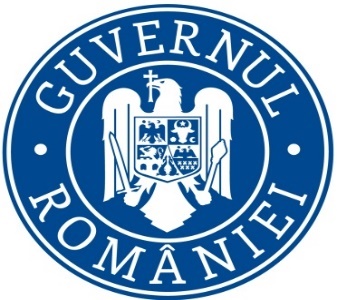  MINISTERUL EDUCAŢIEI ŞI CERCETĂRII C E N T R A L I Z A T O R  PRIVIND  DISCIPLINELE DIN ÎNVĂŢĂMÂNTUL PREUNIVERSITAR, DOMENIILE ŞI SPECIALIZĂRILE ABSOLVENŢILOR ÎNVĂŢĂMÂNTULUI LICEAL PEDAGOGIC, POSTLICEAL ŞI SUPERIOR, PROBELE DE CONCURS VALABILE PENTRU ÎNCADRAREA PERSONALULUI DIDACTIC DIN ÎnvĂŢĂmÂntul preuniversitar, precum şi disciplinele pentru examenul naţional de definitivare în învăţământ 2021CULTURĂ GENERALĂC E N T R A L I Z A T O R  PRIVIND  DISCIPLINELE DIN ÎNVĂŢĂMÂNTUL PREUNIVERSITAR, DOMENIILE ŞI SPECIALIZĂRILE ABSOLVENŢILOR ÎNVĂŢĂMÂNTULUI LICEAL PEDAGOGIC, POSTLICEAL ŞI SUPERIOR, PROBELE DE CONCURS VALABILE PENTRU ÎNCADRAREA PERSONALULUI DIDACTIC DIN ÎnvĂŢĂmÂntul preuniversitar, precum şi disciplinele pentru examenul naţional de definitivare în învăţământ 2021CULTURĂ GENERALĂÎnvăţământ preuniversitarÎnvăţământ preuniversitarStudii absolvite, cu diplomă, la instituţii de învăţământ  acreditate/autorizate provizoriu, care dau dreptul candidaţilor  de a se înscrie şi de a participa la concursuri de ocupare a posturilor didactice în învăţământul preuniversitar şi la examenul naţional de definitivare în învăţământStudii absolvite, cu diplomă, la instituţii de învăţământ  acreditate/autorizate provizoriu, care dau dreptul candidaţilor  de a se înscrie şi de a participa la concursuri de ocupare a posturilor didactice în învăţământul preuniversitar şi la examenul naţional de definitivare în învăţământStudii absolvite, cu diplomă, la instituţii de învăţământ  acreditate/autorizate provizoriu, care dau dreptul candidaţilor  de a se înscrie şi de a participa la concursuri de ocupare a posturilor didactice în învăţământul preuniversitar şi la examenul naţional de definitivare în învăţământStudii absolvite, cu diplomă, la instituţii de învăţământ  acreditate/autorizate provizoriu, care dau dreptul candidaţilor  de a se înscrie şi de a participa la concursuri de ocupare a posturilor didactice în învăţământul preuniversitar şi la examenul naţional de definitivare în învăţământStudii absolvite, cu diplomă, la instituţii de învăţământ  acreditate/autorizate provizoriu, care dau dreptul candidaţilor  de a se înscrie şi de a participa la concursuri de ocupare a posturilor didactice în învăţământul preuniversitar şi la examenul naţional de definitivare în învăţământPrograma-proba de concurs / Programa-disciplina pentru examenul naţional de definitivare în învăţământNivel PostulPROFILUL / DOMENIULNr. crt.Nivelul de studiiSpecializareaÎnvăţă-mânt post-  licealÎnvăţă-mânt licealPrograma-proba de concurs / Programa-disciplina pentru examenul naţional de definitivare în învăţământÎnvăţământ antepreşcolarEducator - PuericultorPEDAGOGICEducator - puericultorxxEducator - puericultor (programa pentru concurs aprobată prin ordinul ministrului educaţiei naţionale  nr. 5453 / 2013)  /Educator – puericultor (programa pentru examenul naţional de definitivare în învăţământ aprobată prin ordinul ministrului educaţiei şi cercetării ştiinţifice nr. 5558 / 2015)  Învăţământ antepreşcolarEducator - PuericultorPEDAGOGICEducatoare *xxEducator - puericultor (programa pentru concurs aprobată prin ordinul ministrului educaţiei naţionale  nr. 5453 / 2013)  /Educator – puericultor (programa pentru examenul naţional de definitivare în învăţământ aprobată prin ordinul ministrului educaţiei şi cercetării ştiinţifice nr. 5558 / 2015)  Învăţământ antepreşcolarEducator - PuericultorPEDAGOGICEducatoare – Învăţător *xxEducator - puericultor (programa pentru concurs aprobată prin ordinul ministrului educaţiei naţionale  nr. 5453 / 2013)  /Educator – puericultor (programa pentru examenul naţional de definitivare în învăţământ aprobată prin ordinul ministrului educaţiei şi cercetării ştiinţifice nr. 5558 / 2015)  Învăţământ antepreşcolarEducator - PuericultorPEDAGOGICÎnvăţător – Educatoare *xxEducator - puericultor (programa pentru concurs aprobată prin ordinul ministrului educaţiei naţionale  nr. 5453 / 2013)  /Educator – puericultor (programa pentru examenul naţional de definitivare în învăţământ aprobată prin ordinul ministrului educaţiei şi cercetării ştiinţifice nr. 5558 / 2015)  Învăţământ antepreşcolarEducator - PuericultorPEDAGOGICEducator – Învăţător *xEducator - puericultor (programa pentru concurs aprobată prin ordinul ministrului educaţiei naţionale  nr. 5453 / 2013)  /Educator – puericultor (programa pentru examenul naţional de definitivare în învăţământ aprobată prin ordinul ministrului educaţiei şi cercetării ştiinţifice nr. 5558 / 2015)  Învăţământ antepreşcolarEducator - PuericultorPEDAGOGICÎnvăţător – Educator *xEducator - puericultor (programa pentru concurs aprobată prin ordinul ministrului educaţiei naţionale  nr. 5453 / 2013)  /Educator – puericultor (programa pentru examenul naţional de definitivare în învăţământ aprobată prin ordinul ministrului educaţiei şi cercetării ştiinţifice nr. 5558 / 2015)  * În condiţiile în care pe parcursul studiilor candidaţii au efectuat cursuri de puericultură sau de educaţie timpurie ori au efectuat cursuri de puericultură sau de educaţie timpurie în cadrul Proiectelor derulate de Ministerul Educaţiei şi Cercetării cu terți.* În condiţiile în care pe parcursul studiilor candidaţii au efectuat cursuri de puericultură sau de educaţie timpurie ori au efectuat cursuri de puericultură sau de educaţie timpurie în cadrul Proiectelor derulate de Ministerul Educaţiei şi Cercetării cu terți.* În condiţiile în care pe parcursul studiilor candidaţii au efectuat cursuri de puericultură sau de educaţie timpurie ori au efectuat cursuri de puericultură sau de educaţie timpurie în cadrul Proiectelor derulate de Ministerul Educaţiei şi Cercetării cu terți.* În condiţiile în care pe parcursul studiilor candidaţii au efectuat cursuri de puericultură sau de educaţie timpurie ori au efectuat cursuri de puericultură sau de educaţie timpurie în cadrul Proiectelor derulate de Ministerul Educaţiei şi Cercetării cu terți.* În condiţiile în care pe parcursul studiilor candidaţii au efectuat cursuri de puericultură sau de educaţie timpurie ori au efectuat cursuri de puericultură sau de educaţie timpurie în cadrul Proiectelor derulate de Ministerul Educaţiei şi Cercetării cu terți.* În condiţiile în care pe parcursul studiilor candidaţii au efectuat cursuri de puericultură sau de educaţie timpurie ori au efectuat cursuri de puericultură sau de educaţie timpurie în cadrul Proiectelor derulate de Ministerul Educaţiei şi Cercetării cu terți.* În condiţiile în care pe parcursul studiilor candidaţii au efectuat cursuri de puericultură sau de educaţie timpurie ori au efectuat cursuri de puericultură sau de educaţie timpurie în cadrul Proiectelor derulate de Ministerul Educaţiei şi Cercetării cu terți.* În condiţiile în care pe parcursul studiilor candidaţii au efectuat cursuri de puericultură sau de educaţie timpurie ori au efectuat cursuri de puericultură sau de educaţie timpurie în cadrul Proiectelor derulate de Ministerul Educaţiei şi Cercetării cu terți.Învăţământ preuniversitarÎnvăţământ preuniversitarStudii absolvite, cu diplomă, la instituţii de învăţământ  acreditate/autorizate provizoriu, care dau dreptul candidaţilor  de a se înscrie şi de a participa la concursuri de ocupare a posturilor didactice în învăţământul preuniversitar şi la examenul naţional de definitivare în învăţământStudii absolvite, cu diplomă, la instituţii de învăţământ  acreditate/autorizate provizoriu, care dau dreptul candidaţilor  de a se înscrie şi de a participa la concursuri de ocupare a posturilor didactice în învăţământul preuniversitar şi la examenul naţional de definitivare în învăţământStudii absolvite, cu diplomă, la instituţii de învăţământ  acreditate/autorizate provizoriu, care dau dreptul candidaţilor  de a se înscrie şi de a participa la concursuri de ocupare a posturilor didactice în învăţământul preuniversitar şi la examenul naţional de definitivare în învăţământStudii absolvite, cu diplomă, la instituţii de învăţământ  acreditate/autorizate provizoriu, care dau dreptul candidaţilor  de a se înscrie şi de a participa la concursuri de ocupare a posturilor didactice în învăţământul preuniversitar şi la examenul naţional de definitivare în învăţământStudii absolvite, cu diplomă, la instituţii de învăţământ  acreditate/autorizate provizoriu, care dau dreptul candidaţilor  de a se înscrie şi de a participa la concursuri de ocupare a posturilor didactice în învăţământul preuniversitar şi la examenul naţional de definitivare în învăţământStudii absolvite, cu diplomă, la instituţii de învăţământ  acreditate/autorizate provizoriu, care dau dreptul candidaţilor  de a se înscrie şi de a participa la concursuri de ocupare a posturilor didactice în învăţământul preuniversitar şi la examenul naţional de definitivare în învăţământPrograma-proba de concurs / Programa-disciplina pentru examenul naţional de definitivare în învăţământNivel PostulPROFILUL / DOMENIULNr. crt.Nivelul de studiiSpecializareaÎnvăţământ universitar de scurtă  duratăÎnvăţă-mânt post-  licealÎnvăţă-mânt licealPrograma-proba de concurs / Programa-disciplina pentru examenul naţional de definitivare în învăţământÎnvăţământ preşcolarEducatoare/Institutor pentru învăţământul preşcolar/ Profesor pentru învăţământul preşcolarSOCIOPSIHOPEDAGOGIEInstitutori*xLIMBA ȘI LITERATURA ROMÂNĂ, PEDAGOGIA PREȘCOLARĂ ȘI METODICA DESFĂȘURĂRII ACTIVITĂȚILOR INSTRUCTIV-EDUCATIVE ÎN GRĂDINIȚA DE COPII (programa pentru concurs aprobată prin ordinul ministrului educaţiei şi cercetării nr. 5975 / 2020) / LIMBA ROMÂNĂ ȘI LITERATURA PENTRU COPII ȘI METODICA ACTIVITĂȚILOR INSTRUCTIV-EDUCATIVE ÎN GRĂDINIȚA DE COPII (programa pentru examenul naţional de definitivare în învăţământ aprobată prin ordinul ministrului educaţiei şi cercetării nr. 5976 / 2020)  Învăţământ preşcolarEducatoare/Institutor pentru învăţământul preşcolar/ Profesor pentru învăţământul preşcolarSOCIOPSIHOPEDAGOGIEInstitutori - învăţământ preşcolarxLIMBA ȘI LITERATURA ROMÂNĂ, PEDAGOGIA PREȘCOLARĂ ȘI METODICA DESFĂȘURĂRII ACTIVITĂȚILOR INSTRUCTIV-EDUCATIVE ÎN GRĂDINIȚA DE COPII (programa pentru concurs aprobată prin ordinul ministrului educaţiei şi cercetării nr. 5975 / 2020) / LIMBA ROMÂNĂ ȘI LITERATURA PENTRU COPII ȘI METODICA ACTIVITĂȚILOR INSTRUCTIV-EDUCATIVE ÎN GRĂDINIȚA DE COPII (programa pentru examenul naţional de definitivare în învăţământ aprobată prin ordinul ministrului educaţiei şi cercetării nr. 5976 / 2020)  Învăţământ preşcolarEducatoare/Institutor pentru învăţământul preşcolar/ Profesor pentru învăţământul preşcolarSOCIOPSIHOPEDAGOGIEInstitutori* - învăţământ primarxLIMBA ȘI LITERATURA ROMÂNĂ, PEDAGOGIA PREȘCOLARĂ ȘI METODICA DESFĂȘURĂRII ACTIVITĂȚILOR INSTRUCTIV-EDUCATIVE ÎN GRĂDINIȚA DE COPII (programa pentru concurs aprobată prin ordinul ministrului educaţiei şi cercetării nr. 5975 / 2020) / LIMBA ROMÂNĂ ȘI LITERATURA PENTRU COPII ȘI METODICA ACTIVITĂȚILOR INSTRUCTIV-EDUCATIVE ÎN GRĂDINIȚA DE COPII (programa pentru examenul naţional de definitivare în învăţământ aprobată prin ordinul ministrului educaţiei şi cercetării nr. 5976 / 2020)  Învăţământ preşcolarEducatoare/Institutor pentru învăţământul preşcolar/ Profesor pentru învăţământul preşcolarSOCIOPSIHOPEDAGOGIEInstitutori* - O limbă străinăxLIMBA ȘI LITERATURA ROMÂNĂ, PEDAGOGIA PREȘCOLARĂ ȘI METODICA DESFĂȘURĂRII ACTIVITĂȚILOR INSTRUCTIV-EDUCATIVE ÎN GRĂDINIȚA DE COPII (programa pentru concurs aprobată prin ordinul ministrului educaţiei şi cercetării nr. 5975 / 2020) / LIMBA ROMÂNĂ ȘI LITERATURA PENTRU COPII ȘI METODICA ACTIVITĂȚILOR INSTRUCTIV-EDUCATIVE ÎN GRĂDINIȚA DE COPII (programa pentru examenul naţional de definitivare în învăţământ aprobată prin ordinul ministrului educaţiei şi cercetării nr. 5976 / 2020)  Învăţământ preşcolarEducatoare/Institutor pentru învăţământul preşcolar/ Profesor pentru învăţământul preşcolarSOCIOPSIHOPEDAGOGIEInstitutori* (învăţământ primar) -O limbă străinăxLIMBA ȘI LITERATURA ROMÂNĂ, PEDAGOGIA PREȘCOLARĂ ȘI METODICA DESFĂȘURĂRII ACTIVITĂȚILOR INSTRUCTIV-EDUCATIVE ÎN GRĂDINIȚA DE COPII (programa pentru concurs aprobată prin ordinul ministrului educaţiei şi cercetării nr. 5975 / 2020) / LIMBA ROMÂNĂ ȘI LITERATURA PENTRU COPII ȘI METODICA ACTIVITĂȚILOR INSTRUCTIV-EDUCATIVE ÎN GRĂDINIȚA DE COPII (programa pentru examenul naţional de definitivare în învăţământ aprobată prin ordinul ministrului educaţiei şi cercetării nr. 5976 / 2020)  Învăţământ preşcolarEducatoare/Institutor pentru învăţământul preşcolar/ Profesor pentru învăţământul preşcolarSOCIOPSIHOPEDAGOGIEInstitutori* - MuzicăxLIMBA ȘI LITERATURA ROMÂNĂ, PEDAGOGIA PREȘCOLARĂ ȘI METODICA DESFĂȘURĂRII ACTIVITĂȚILOR INSTRUCTIV-EDUCATIVE ÎN GRĂDINIȚA DE COPII (programa pentru concurs aprobată prin ordinul ministrului educaţiei şi cercetării nr. 5975 / 2020) / LIMBA ROMÂNĂ ȘI LITERATURA PENTRU COPII ȘI METODICA ACTIVITĂȚILOR INSTRUCTIV-EDUCATIVE ÎN GRĂDINIȚA DE COPII (programa pentru examenul naţional de definitivare în învăţământ aprobată prin ordinul ministrului educaţiei şi cercetării nr. 5976 / 2020)  Învăţământ preşcolarEducatoare/Institutor pentru învăţământul preşcolar/ Profesor pentru învăţământul preşcolarSOCIOPSIHOPEDAGOGIEInstitutori* - Educaţie fizicăxLIMBA ȘI LITERATURA ROMÂNĂ, PEDAGOGIA PREȘCOLARĂ ȘI METODICA DESFĂȘURĂRII ACTIVITĂȚILOR INSTRUCTIV-EDUCATIVE ÎN GRĂDINIȚA DE COPII (programa pentru concurs aprobată prin ordinul ministrului educaţiei şi cercetării nr. 5975 / 2020) / LIMBA ROMÂNĂ ȘI LITERATURA PENTRU COPII ȘI METODICA ACTIVITĂȚILOR INSTRUCTIV-EDUCATIVE ÎN GRĂDINIȚA DE COPII (programa pentru examenul naţional de definitivare în învăţământ aprobată prin ordinul ministrului educaţiei şi cercetării nr. 5976 / 2020)  Învăţământ preşcolarEducatoare/Institutor pentru învăţământul preşcolar/ Profesor pentru învăţământul preşcolarSOCIOPSIHOPEDAGOGIEInstitutori* - DesenxLIMBA ȘI LITERATURA ROMÂNĂ, PEDAGOGIA PREȘCOLARĂ ȘI METODICA DESFĂȘURĂRII ACTIVITĂȚILOR INSTRUCTIV-EDUCATIVE ÎN GRĂDINIȚA DE COPII (programa pentru concurs aprobată prin ordinul ministrului educaţiei şi cercetării nr. 5975 / 2020) / LIMBA ROMÂNĂ ȘI LITERATURA PENTRU COPII ȘI METODICA ACTIVITĂȚILOR INSTRUCTIV-EDUCATIVE ÎN GRĂDINIȚA DE COPII (programa pentru examenul naţional de definitivare în învăţământ aprobată prin ordinul ministrului educaţiei şi cercetării nr. 5976 / 2020)  Învăţământ preşcolarEducatoare/Institutor pentru învăţământul preşcolar/ Profesor pentru învăţământul preşcolarSOCIOPSIHOPEDAGOGIEInstitutori* - EcologiexLIMBA ȘI LITERATURA ROMÂNĂ, PEDAGOGIA PREȘCOLARĂ ȘI METODICA DESFĂȘURĂRII ACTIVITĂȚILOR INSTRUCTIV-EDUCATIVE ÎN GRĂDINIȚA DE COPII (programa pentru concurs aprobată prin ordinul ministrului educaţiei şi cercetării nr. 5975 / 2020) / LIMBA ROMÂNĂ ȘI LITERATURA PENTRU COPII ȘI METODICA ACTIVITĂȚILOR INSTRUCTIV-EDUCATIVE ÎN GRĂDINIȚA DE COPII (programa pentru examenul naţional de definitivare în învăţământ aprobată prin ordinul ministrului educaţiei şi cercetării nr. 5976 / 2020)  Învăţământ preşcolarEducatoare/Institutor pentru învăţământul preşcolar/ Profesor pentru învăţământul preşcolarSOCIOPSIHOPEDAGOGIEInstitutori* - Arte plasticexLIMBA ȘI LITERATURA ROMÂNĂ, PEDAGOGIA PREȘCOLARĂ ȘI METODICA DESFĂȘURĂRII ACTIVITĂȚILOR INSTRUCTIV-EDUCATIVE ÎN GRĂDINIȚA DE COPII (programa pentru concurs aprobată prin ordinul ministrului educaţiei şi cercetării nr. 5975 / 2020) / LIMBA ROMÂNĂ ȘI LITERATURA PENTRU COPII ȘI METODICA ACTIVITĂȚILOR INSTRUCTIV-EDUCATIVE ÎN GRĂDINIȚA DE COPII (programa pentru examenul naţional de definitivare în învăţământ aprobată prin ordinul ministrului educaţiei şi cercetării nr. 5976 / 2020)  Învăţământ preşcolarEducatoare/Institutor pentru învăţământul preşcolar/ Profesor pentru învăţământul preşcolarSOCIOPSIHOPEDAGOGIEInstitutori* - Religie ortodoxă xLIMBA ȘI LITERATURA ROMÂNĂ, PEDAGOGIA PREȘCOLARĂ ȘI METODICA DESFĂȘURĂRII ACTIVITĂȚILOR INSTRUCTIV-EDUCATIVE ÎN GRĂDINIȚA DE COPII (programa pentru concurs aprobată prin ordinul ministrului educaţiei şi cercetării nr. 5975 / 2020) / LIMBA ROMÂNĂ ȘI LITERATURA PENTRU COPII ȘI METODICA ACTIVITĂȚILOR INSTRUCTIV-EDUCATIVE ÎN GRĂDINIȚA DE COPII (programa pentru examenul naţional de definitivare în învăţământ aprobată prin ordinul ministrului educaţiei şi cercetării nr. 5976 / 2020)  Învăţământ preşcolarEducatoare/Institutor pentru învăţământul preşcolar/ Profesor pentru învăţământul preşcolarSOCIOPSIHOPEDAGOGIEInstitutori* - Religie romano-catolicăxLIMBA ȘI LITERATURA ROMÂNĂ, PEDAGOGIA PREȘCOLARĂ ȘI METODICA DESFĂȘURĂRII ACTIVITĂȚILOR INSTRUCTIV-EDUCATIVE ÎN GRĂDINIȚA DE COPII (programa pentru concurs aprobată prin ordinul ministrului educaţiei şi cercetării nr. 5975 / 2020) / LIMBA ROMÂNĂ ȘI LITERATURA PENTRU COPII ȘI METODICA ACTIVITĂȚILOR INSTRUCTIV-EDUCATIVE ÎN GRĂDINIȚA DE COPII (programa pentru examenul naţional de definitivare în învăţământ aprobată prin ordinul ministrului educaţiei şi cercetării nr. 5976 / 2020)  Învăţământ preşcolarEducatoare/Institutor pentru învăţământul preşcolar/ Profesor pentru învăţământul preşcolarSOCIOPSIHOPEDAGOGIEInstitutori* - Religie reformatăxLIMBA ȘI LITERATURA ROMÂNĂ, PEDAGOGIA PREȘCOLARĂ ȘI METODICA DESFĂȘURĂRII ACTIVITĂȚILOR INSTRUCTIV-EDUCATIVE ÎN GRĂDINIȚA DE COPII (programa pentru concurs aprobată prin ordinul ministrului educaţiei şi cercetării nr. 5975 / 2020) / LIMBA ROMÂNĂ ȘI LITERATURA PENTRU COPII ȘI METODICA ACTIVITĂȚILOR INSTRUCTIV-EDUCATIVE ÎN GRĂDINIȚA DE COPII (programa pentru examenul naţional de definitivare în învăţământ aprobată prin ordinul ministrului educaţiei şi cercetării nr. 5976 / 2020)  Învăţământ preşcolarEducatoare/Institutor pentru învăţământul preşcolar/ Profesor pentru învăţământul preşcolarSOCIOPSIHOPEDAGOGIEInstitutori*- Cultură fizică - euritmiexLIMBA ȘI LITERATURA ROMÂNĂ, PEDAGOGIA PREȘCOLARĂ ȘI METODICA DESFĂȘURĂRII ACTIVITĂȚILOR INSTRUCTIV-EDUCATIVE ÎN GRĂDINIȚA DE COPII (programa pentru concurs aprobată prin ordinul ministrului educaţiei şi cercetării nr. 5975 / 2020) / LIMBA ROMÂNĂ ȘI LITERATURA PENTRU COPII ȘI METODICA ACTIVITĂȚILOR INSTRUCTIV-EDUCATIVE ÎN GRĂDINIȚA DE COPII (programa pentru examenul naţional de definitivare în învăţământ aprobată prin ordinul ministrului educaţiei şi cercetării nr. 5976 / 2020)  Învăţământ preşcolarEducatoare/Institutor pentru învăţământul preşcolar/ Profesor pentru învăţământul preşcolarSOCIOPSIHOPEDAGOGIEInstitutori - învăţământ preşcolar şi primar xLIMBA ȘI LITERATURA ROMÂNĂ, PEDAGOGIA PREȘCOLARĂ ȘI METODICA DESFĂȘURĂRII ACTIVITĂȚILOR INSTRUCTIV-EDUCATIVE ÎN GRĂDINIȚA DE COPII (programa pentru concurs aprobată prin ordinul ministrului educaţiei şi cercetării nr. 5975 / 2020) / LIMBA ROMÂNĂ ȘI LITERATURA PENTRU COPII ȘI METODICA ACTIVITĂȚILOR INSTRUCTIV-EDUCATIVE ÎN GRĂDINIȚA DE COPII (programa pentru examenul naţional de definitivare în învăţământ aprobată prin ordinul ministrului educaţiei şi cercetării nr. 5976 / 2020)  Învăţământ preşcolarEducatoare/Institutor pentru învăţământul preşcolar/ Profesor pentru învăţământul preşcolarSOCIOPSIHOPEDAGOGIEInstitutori – învăţământ preprimar şi primarxLIMBA ȘI LITERATURA ROMÂNĂ, PEDAGOGIA PREȘCOLARĂ ȘI METODICA DESFĂȘURĂRII ACTIVITĂȚILOR INSTRUCTIV-EDUCATIVE ÎN GRĂDINIȚA DE COPII (programa pentru concurs aprobată prin ordinul ministrului educaţiei şi cercetării nr. 5975 / 2020) / LIMBA ROMÂNĂ ȘI LITERATURA PENTRU COPII ȘI METODICA ACTIVITĂȚILOR INSTRUCTIV-EDUCATIVE ÎN GRĂDINIȚA DE COPII (programa pentru examenul naţional de definitivare în învăţământ aprobată prin ordinul ministrului educaţiei şi cercetării nr. 5976 / 2020)  Învăţământ preşcolarEducatoare/Institutor pentru învăţământul preşcolar/ Profesor pentru învăţământul preşcolarSOCIOPSIHOPEDAGOGIEInstitutori* - Limba rromanixLIMBA ȘI LITERATURA ROMÂNĂ, PEDAGOGIA PREȘCOLARĂ ȘI METODICA DESFĂȘURĂRII ACTIVITĂȚILOR INSTRUCTIV-EDUCATIVE ÎN GRĂDINIȚA DE COPII (programa pentru concurs aprobată prin ordinul ministrului educaţiei şi cercetării nr. 5975 / 2020) / LIMBA ROMÂNĂ ȘI LITERATURA PENTRU COPII ȘI METODICA ACTIVITĂȚILOR INSTRUCTIV-EDUCATIVE ÎN GRĂDINIȚA DE COPII (programa pentru examenul naţional de definitivare în învăţământ aprobată prin ordinul ministrului educaţiei şi cercetării nr. 5976 / 2020)  Învăţământ preşcolarEducatoare/Institutor pentru învăţământul preşcolar/ Profesor pentru învăţământul preşcolarSOCIOPSIHOPEDAGOGIEInstitutori *- Educator de psihopedagogie specialăxLIMBA ȘI LITERATURA ROMÂNĂ, PEDAGOGIA PREȘCOLARĂ ȘI METODICA DESFĂȘURĂRII ACTIVITĂȚILOR INSTRUCTIV-EDUCATIVE ÎN GRĂDINIȚA DE COPII (programa pentru concurs aprobată prin ordinul ministrului educaţiei şi cercetării nr. 5975 / 2020) / LIMBA ROMÂNĂ ȘI LITERATURA PENTRU COPII ȘI METODICA ACTIVITĂȚILOR INSTRUCTIV-EDUCATIVE ÎN GRĂDINIȚA DE COPII (programa pentru examenul naţional de definitivare în învăţământ aprobată prin ordinul ministrului educaţiei şi cercetării nr. 5976 / 2020)  Învăţământ preşcolarEducatoare/Institutor pentru învăţământul preşcolar/ Profesor pentru învăţământul preşcolarSOCIOPSIHOPEDAGOGIEEducator şi psihopedagogie specială*xLIMBA ȘI LITERATURA ROMÂNĂ, PEDAGOGIA PREȘCOLARĂ ȘI METODICA DESFĂȘURĂRII ACTIVITĂȚILOR INSTRUCTIV-EDUCATIVE ÎN GRĂDINIȚA DE COPII (programa pentru concurs aprobată prin ordinul ministrului educaţiei şi cercetării nr. 5975 / 2020) / LIMBA ROMÂNĂ ȘI LITERATURA PENTRU COPII ȘI METODICA ACTIVITĂȚILOR INSTRUCTIV-EDUCATIVE ÎN GRĂDINIȚA DE COPII (programa pentru examenul naţional de definitivare în învăţământ aprobată prin ordinul ministrului educaţiei şi cercetării nr. 5976 / 2020)  Învăţământ preşcolarEducatoare/Institutor pentru învăţământul preşcolar/ Profesor pentru învăţământul preşcolarPEDAGOGIEInstitutori - învăţământ preşcolarxLIMBA ȘI LITERATURA ROMÂNĂ, PEDAGOGIA PREȘCOLARĂ ȘI METODICA DESFĂȘURĂRII ACTIVITĂȚILOR INSTRUCTIV-EDUCATIVE ÎN GRĂDINIȚA DE COPII (programa pentru concurs aprobată prin ordinul ministrului educaţiei şi cercetării nr. 5975 / 2020) / LIMBA ROMÂNĂ ȘI LITERATURA PENTRU COPII ȘI METODICA ACTIVITĂȚILOR INSTRUCTIV-EDUCATIVE ÎN GRĂDINIȚA DE COPII (programa pentru examenul naţional de definitivare în învăţământ aprobată prin ordinul ministrului educaţiei şi cercetării nr. 5976 / 2020)  Învăţământ preşcolarEducatoare/Institutor pentru învăţământul preşcolar/ Profesor pentru învăţământul preşcolarPEDAGOGIEInstitutori* - învăţământ primarxLIMBA ȘI LITERATURA ROMÂNĂ, PEDAGOGIA PREȘCOLARĂ ȘI METODICA DESFĂȘURĂRII ACTIVITĂȚILOR INSTRUCTIV-EDUCATIVE ÎN GRĂDINIȚA DE COPII (programa pentru concurs aprobată prin ordinul ministrului educaţiei şi cercetării nr. 5975 / 2020) / LIMBA ROMÂNĂ ȘI LITERATURA PENTRU COPII ȘI METODICA ACTIVITĂȚILOR INSTRUCTIV-EDUCATIVE ÎN GRĂDINIȚA DE COPII (programa pentru examenul naţional de definitivare în învăţământ aprobată prin ordinul ministrului educaţiei şi cercetării nr. 5976 / 2020)  Învăţământ preşcolarEducatoare/Institutor pentru învăţământul preşcolar/ Profesor pentru învăţământul preşcolarPEDAGOGIEInstitutori - învăţământ preşcolar şi primar xLIMBA ȘI LITERATURA ROMÂNĂ, PEDAGOGIA PREȘCOLARĂ ȘI METODICA DESFĂȘURĂRII ACTIVITĂȚILOR INSTRUCTIV-EDUCATIVE ÎN GRĂDINIȚA DE COPII (programa pentru concurs aprobată prin ordinul ministrului educaţiei şi cercetării nr. 5975 / 2020) / LIMBA ROMÂNĂ ȘI LITERATURA PENTRU COPII ȘI METODICA ACTIVITĂȚILOR INSTRUCTIV-EDUCATIVE ÎN GRĂDINIȚA DE COPII (programa pentru examenul naţional de definitivare în învăţământ aprobată prin ordinul ministrului educaţiei şi cercetării nr. 5976 / 2020)  Învăţământ preşcolarEducatoare/Institutor pentru învăţământul preşcolar/ Profesor pentru învăţământul preşcolarPEDAGOGIEInstitutori – învăţământ preprimar şi primarxLIMBA ȘI LITERATURA ROMÂNĂ, PEDAGOGIA PREȘCOLARĂ ȘI METODICA DESFĂȘURĂRII ACTIVITĂȚILOR INSTRUCTIV-EDUCATIVE ÎN GRĂDINIȚA DE COPII (programa pentru concurs aprobată prin ordinul ministrului educaţiei şi cercetării nr. 5975 / 2020) / LIMBA ROMÂNĂ ȘI LITERATURA PENTRU COPII ȘI METODICA ACTIVITĂȚILOR INSTRUCTIV-EDUCATIVE ÎN GRĂDINIȚA DE COPII (programa pentru examenul naţional de definitivare în învăţământ aprobată prin ordinul ministrului educaţiei şi cercetării nr. 5976 / 2020)  Învăţământ preşcolarEducatoare/Institutor pentru învăţământul preşcolar/ Profesor pentru învăţământul preşcolarPEDAGOGIC**EducatoarexxLIMBA ȘI LITERATURA ROMÂNĂ, PEDAGOGIA PREȘCOLARĂ ȘI METODICA DESFĂȘURĂRII ACTIVITĂȚILOR INSTRUCTIV-EDUCATIVE ÎN GRĂDINIȚA DE COPII (programa pentru concurs aprobată prin ordinul ministrului educaţiei şi cercetării nr. 5975 / 2020) / LIMBA ROMÂNĂ ȘI LITERATURA PENTRU COPII ȘI METODICA ACTIVITĂȚILOR INSTRUCTIV-EDUCATIVE ÎN GRĂDINIȚA DE COPII (programa pentru examenul naţional de definitivare în învăţământ aprobată prin ordinul ministrului educaţiei şi cercetării nr. 5976 / 2020)  Învăţământ preşcolarEducatoare/Institutor pentru învăţământul preşcolar/ Profesor pentru învăţământul preşcolarPEDAGOGIC**Educatoare - ÎnvăţătorxxLIMBA ȘI LITERATURA ROMÂNĂ, PEDAGOGIA PREȘCOLARĂ ȘI METODICA DESFĂȘURĂRII ACTIVITĂȚILOR INSTRUCTIV-EDUCATIVE ÎN GRĂDINIȚA DE COPII (programa pentru concurs aprobată prin ordinul ministrului educaţiei şi cercetării nr. 5975 / 2020) / LIMBA ROMÂNĂ ȘI LITERATURA PENTRU COPII ȘI METODICA ACTIVITĂȚILOR INSTRUCTIV-EDUCATIVE ÎN GRĂDINIȚA DE COPII (programa pentru examenul naţional de definitivare în învăţământ aprobată prin ordinul ministrului educaţiei şi cercetării nr. 5976 / 2020)  Învăţământ preşcolarEducatoare/Institutor pentru învăţământul preşcolar/ Profesor pentru învăţământul preşcolarPEDAGOGIC**Învăţător - EducatoarexxLIMBA ȘI LITERATURA ROMÂNĂ, PEDAGOGIA PREȘCOLARĂ ȘI METODICA DESFĂȘURĂRII ACTIVITĂȚILOR INSTRUCTIV-EDUCATIVE ÎN GRĂDINIȚA DE COPII (programa pentru concurs aprobată prin ordinul ministrului educaţiei şi cercetării nr. 5975 / 2020) / LIMBA ROMÂNĂ ȘI LITERATURA PENTRU COPII ȘI METODICA ACTIVITĂȚILOR INSTRUCTIV-EDUCATIVE ÎN GRĂDINIȚA DE COPII (programa pentru examenul naţional de definitivare în învăţământ aprobată prin ordinul ministrului educaţiei şi cercetării nr. 5976 / 2020)  Învăţământ preşcolarEducatoare/Institutor pentru învăţământul preşcolar/ Profesor pentru învăţământul preşcolarPEDAGOGIC**Educator - ÎnvăţătorxLIMBA ȘI LITERATURA ROMÂNĂ, PEDAGOGIA PREȘCOLARĂ ȘI METODICA DESFĂȘURĂRII ACTIVITĂȚILOR INSTRUCTIV-EDUCATIVE ÎN GRĂDINIȚA DE COPII (programa pentru concurs aprobată prin ordinul ministrului educaţiei şi cercetării nr. 5975 / 2020) / LIMBA ROMÂNĂ ȘI LITERATURA PENTRU COPII ȘI METODICA ACTIVITĂȚILOR INSTRUCTIV-EDUCATIVE ÎN GRĂDINIȚA DE COPII (programa pentru examenul naţional de definitivare în învăţământ aprobată prin ordinul ministrului educaţiei şi cercetării nr. 5976 / 2020)  Învăţământ preşcolarEducatoare/Institutor pentru învăţământul preşcolar/ Profesor pentru învăţământul preşcolarPEDAGOGIC**Învăţător - EducatorxLIMBA ȘI LITERATURA ROMÂNĂ, PEDAGOGIA PREȘCOLARĂ ȘI METODICA DESFĂȘURĂRII ACTIVITĂȚILOR INSTRUCTIV-EDUCATIVE ÎN GRĂDINIȚA DE COPII (programa pentru concurs aprobată prin ordinul ministrului educaţiei şi cercetării nr. 5975 / 2020) / LIMBA ROMÂNĂ ȘI LITERATURA PENTRU COPII ȘI METODICA ACTIVITĂȚILOR INSTRUCTIV-EDUCATIVE ÎN GRĂDINIȚA DE COPII (programa pentru examenul naţional de definitivare în învăţământ aprobată prin ordinul ministrului educaţiei şi cercetării nr. 5976 / 2020)  * Este necesar un curs în domeniul psihopedagogic şi metodic specific pentru învăţământul preşcolar.**Absolvenţi ai liceelor pedagogice cu durata de 5 ani, fără menţionarea specializării pe diploma de absolvire, care au studiat, conform foii matricole/anexei la diploma de absolvire, discipline specifice nivelului preşcolar.Notă. La specializările nominalizate mai sus se adaugă:                 (1) Specializarea „Învăţător - Educator” – absolvenţi ai Şcolii Postliceale Pedagogice „Băile Herculane”;             (2) Toate specializările similare absolvite înainte de 1993;     (3) Programele de conversie profesională pentru dobândirea unei noi specializări şi/sau ocuparea de noi funcţii didactice, în conformitate cu prevederile art. 244 alin. (5) lit. d) din Legea educaţiei naţionale nr. 1/2011 cu modificările şi completările ulterioare.Absolvenţii cu diplomă ai liceului pedagogic, ai şcolii postliceale pedagogice sau ai unei şcoli echivalente, încadraţi în învăţământul preşcolar, având înscrise pe diploma de absolvire una din specializările din tabelul de mai sus şi absolvenţii cu diplomă ai colegiului universitar pedagogic având înscrise pe diploma de absolvire una specializările din tabelul de mai sus şi ai modulului specific pentru învăţământul preşcolar, după caz, care au finalizat cu diplomă de licenţă şi studii universitare lungă durată sau ciclul I de studii universitare de licenţă se încadrează în funcţia didactică de profesor pentru învăţământul preşcolar. Absolvenţii cu diplomă ai liceului pedagogic, ai şcolii postliceale pedagogice sau ai unei şcoli echivalente, încadraţi în învăţământul preşcolar, având înscrise pe diploma de absolvire una din specializările din tabelul de mai sus şi absolvenţii cu diplomă ai colegiului universitar pedagogic având înscrise pe diploma de absolvire una specializările din tabelul de mai sus şi ai modulului specific pentru învăţământul preşcolar, după caz, care au finalizat cu diplomă şi studii universitare de scurtă durată se încadrează în funcţia didactică de institutor pentru învăţământul preşcolar. Absolvenţii cu diplomă ai colegiului universitar pedagogic având înscrise pe diploma de absolvire una specializările din tabelul de mai sus şi ai modulului specific pentru învăţământul preşcolar, după caz, se încadrează în funcţia didactică de institutor pentru învăţământul preşcolar. Absolvenţii cu diplomă ai unei instituţii de învăţământ superior şi ai unui curs specific în domeniul psihopedagogic şi metodic specific pentru învăţământul preşcolar se încadrează în funcţia de institutor pentru învăţământul preşcolar.Absolvenţii cu diplomă ai liceului pedagogic, ai şcolii postliceale pedagogice sau ai unei şcoli echivalente având înscrise pe diploma de absolvire una din specializările din tabelul de mai sus se încadrează în funcţia de educatoare.* Este necesar un curs în domeniul psihopedagogic şi metodic specific pentru învăţământul preşcolar.**Absolvenţi ai liceelor pedagogice cu durata de 5 ani, fără menţionarea specializării pe diploma de absolvire, care au studiat, conform foii matricole/anexei la diploma de absolvire, discipline specifice nivelului preşcolar.Notă. La specializările nominalizate mai sus se adaugă:                 (1) Specializarea „Învăţător - Educator” – absolvenţi ai Şcolii Postliceale Pedagogice „Băile Herculane”;             (2) Toate specializările similare absolvite înainte de 1993;     (3) Programele de conversie profesională pentru dobândirea unei noi specializări şi/sau ocuparea de noi funcţii didactice, în conformitate cu prevederile art. 244 alin. (5) lit. d) din Legea educaţiei naţionale nr. 1/2011 cu modificările şi completările ulterioare.Absolvenţii cu diplomă ai liceului pedagogic, ai şcolii postliceale pedagogice sau ai unei şcoli echivalente, încadraţi în învăţământul preşcolar, având înscrise pe diploma de absolvire una din specializările din tabelul de mai sus şi absolvenţii cu diplomă ai colegiului universitar pedagogic având înscrise pe diploma de absolvire una specializările din tabelul de mai sus şi ai modulului specific pentru învăţământul preşcolar, după caz, care au finalizat cu diplomă de licenţă şi studii universitare lungă durată sau ciclul I de studii universitare de licenţă se încadrează în funcţia didactică de profesor pentru învăţământul preşcolar. Absolvenţii cu diplomă ai liceului pedagogic, ai şcolii postliceale pedagogice sau ai unei şcoli echivalente, încadraţi în învăţământul preşcolar, având înscrise pe diploma de absolvire una din specializările din tabelul de mai sus şi absolvenţii cu diplomă ai colegiului universitar pedagogic având înscrise pe diploma de absolvire una specializările din tabelul de mai sus şi ai modulului specific pentru învăţământul preşcolar, după caz, care au finalizat cu diplomă şi studii universitare de scurtă durată se încadrează în funcţia didactică de institutor pentru învăţământul preşcolar. Absolvenţii cu diplomă ai colegiului universitar pedagogic având înscrise pe diploma de absolvire una specializările din tabelul de mai sus şi ai modulului specific pentru învăţământul preşcolar, după caz, se încadrează în funcţia didactică de institutor pentru învăţământul preşcolar. Absolvenţii cu diplomă ai unei instituţii de învăţământ superior şi ai unui curs specific în domeniul psihopedagogic şi metodic specific pentru învăţământul preşcolar se încadrează în funcţia de institutor pentru învăţământul preşcolar.Absolvenţii cu diplomă ai liceului pedagogic, ai şcolii postliceale pedagogice sau ai unei şcoli echivalente având înscrise pe diploma de absolvire una din specializările din tabelul de mai sus se încadrează în funcţia de educatoare.* Este necesar un curs în domeniul psihopedagogic şi metodic specific pentru învăţământul preşcolar.**Absolvenţi ai liceelor pedagogice cu durata de 5 ani, fără menţionarea specializării pe diploma de absolvire, care au studiat, conform foii matricole/anexei la diploma de absolvire, discipline specifice nivelului preşcolar.Notă. La specializările nominalizate mai sus se adaugă:                 (1) Specializarea „Învăţător - Educator” – absolvenţi ai Şcolii Postliceale Pedagogice „Băile Herculane”;             (2) Toate specializările similare absolvite înainte de 1993;     (3) Programele de conversie profesională pentru dobândirea unei noi specializări şi/sau ocuparea de noi funcţii didactice, în conformitate cu prevederile art. 244 alin. (5) lit. d) din Legea educaţiei naţionale nr. 1/2011 cu modificările şi completările ulterioare.Absolvenţii cu diplomă ai liceului pedagogic, ai şcolii postliceale pedagogice sau ai unei şcoli echivalente, încadraţi în învăţământul preşcolar, având înscrise pe diploma de absolvire una din specializările din tabelul de mai sus şi absolvenţii cu diplomă ai colegiului universitar pedagogic având înscrise pe diploma de absolvire una specializările din tabelul de mai sus şi ai modulului specific pentru învăţământul preşcolar, după caz, care au finalizat cu diplomă de licenţă şi studii universitare lungă durată sau ciclul I de studii universitare de licenţă se încadrează în funcţia didactică de profesor pentru învăţământul preşcolar. Absolvenţii cu diplomă ai liceului pedagogic, ai şcolii postliceale pedagogice sau ai unei şcoli echivalente, încadraţi în învăţământul preşcolar, având înscrise pe diploma de absolvire una din specializările din tabelul de mai sus şi absolvenţii cu diplomă ai colegiului universitar pedagogic având înscrise pe diploma de absolvire una specializările din tabelul de mai sus şi ai modulului specific pentru învăţământul preşcolar, după caz, care au finalizat cu diplomă şi studii universitare de scurtă durată se încadrează în funcţia didactică de institutor pentru învăţământul preşcolar. Absolvenţii cu diplomă ai colegiului universitar pedagogic având înscrise pe diploma de absolvire una specializările din tabelul de mai sus şi ai modulului specific pentru învăţământul preşcolar, după caz, se încadrează în funcţia didactică de institutor pentru învăţământul preşcolar. Absolvenţii cu diplomă ai unei instituţii de învăţământ superior şi ai unui curs specific în domeniul psihopedagogic şi metodic specific pentru învăţământul preşcolar se încadrează în funcţia de institutor pentru învăţământul preşcolar.Absolvenţii cu diplomă ai liceului pedagogic, ai şcolii postliceale pedagogice sau ai unei şcoli echivalente având înscrise pe diploma de absolvire una din specializările din tabelul de mai sus se încadrează în funcţia de educatoare.* Este necesar un curs în domeniul psihopedagogic şi metodic specific pentru învăţământul preşcolar.**Absolvenţi ai liceelor pedagogice cu durata de 5 ani, fără menţionarea specializării pe diploma de absolvire, care au studiat, conform foii matricole/anexei la diploma de absolvire, discipline specifice nivelului preşcolar.Notă. La specializările nominalizate mai sus se adaugă:                 (1) Specializarea „Învăţător - Educator” – absolvenţi ai Şcolii Postliceale Pedagogice „Băile Herculane”;             (2) Toate specializările similare absolvite înainte de 1993;     (3) Programele de conversie profesională pentru dobândirea unei noi specializări şi/sau ocuparea de noi funcţii didactice, în conformitate cu prevederile art. 244 alin. (5) lit. d) din Legea educaţiei naţionale nr. 1/2011 cu modificările şi completările ulterioare.Absolvenţii cu diplomă ai liceului pedagogic, ai şcolii postliceale pedagogice sau ai unei şcoli echivalente, încadraţi în învăţământul preşcolar, având înscrise pe diploma de absolvire una din specializările din tabelul de mai sus şi absolvenţii cu diplomă ai colegiului universitar pedagogic având înscrise pe diploma de absolvire una specializările din tabelul de mai sus şi ai modulului specific pentru învăţământul preşcolar, după caz, care au finalizat cu diplomă de licenţă şi studii universitare lungă durată sau ciclul I de studii universitare de licenţă se încadrează în funcţia didactică de profesor pentru învăţământul preşcolar. Absolvenţii cu diplomă ai liceului pedagogic, ai şcolii postliceale pedagogice sau ai unei şcoli echivalente, încadraţi în învăţământul preşcolar, având înscrise pe diploma de absolvire una din specializările din tabelul de mai sus şi absolvenţii cu diplomă ai colegiului universitar pedagogic având înscrise pe diploma de absolvire una specializările din tabelul de mai sus şi ai modulului specific pentru învăţământul preşcolar, după caz, care au finalizat cu diplomă şi studii universitare de scurtă durată se încadrează în funcţia didactică de institutor pentru învăţământul preşcolar. Absolvenţii cu diplomă ai colegiului universitar pedagogic având înscrise pe diploma de absolvire una specializările din tabelul de mai sus şi ai modulului specific pentru învăţământul preşcolar, după caz, se încadrează în funcţia didactică de institutor pentru învăţământul preşcolar. Absolvenţii cu diplomă ai unei instituţii de învăţământ superior şi ai unui curs specific în domeniul psihopedagogic şi metodic specific pentru învăţământul preşcolar se încadrează în funcţia de institutor pentru învăţământul preşcolar.Absolvenţii cu diplomă ai liceului pedagogic, ai şcolii postliceale pedagogice sau ai unei şcoli echivalente având înscrise pe diploma de absolvire una din specializările din tabelul de mai sus se încadrează în funcţia de educatoare.* Este necesar un curs în domeniul psihopedagogic şi metodic specific pentru învăţământul preşcolar.**Absolvenţi ai liceelor pedagogice cu durata de 5 ani, fără menţionarea specializării pe diploma de absolvire, care au studiat, conform foii matricole/anexei la diploma de absolvire, discipline specifice nivelului preşcolar.Notă. La specializările nominalizate mai sus se adaugă:                 (1) Specializarea „Învăţător - Educator” – absolvenţi ai Şcolii Postliceale Pedagogice „Băile Herculane”;             (2) Toate specializările similare absolvite înainte de 1993;     (3) Programele de conversie profesională pentru dobândirea unei noi specializări şi/sau ocuparea de noi funcţii didactice, în conformitate cu prevederile art. 244 alin. (5) lit. d) din Legea educaţiei naţionale nr. 1/2011 cu modificările şi completările ulterioare.Absolvenţii cu diplomă ai liceului pedagogic, ai şcolii postliceale pedagogice sau ai unei şcoli echivalente, încadraţi în învăţământul preşcolar, având înscrise pe diploma de absolvire una din specializările din tabelul de mai sus şi absolvenţii cu diplomă ai colegiului universitar pedagogic având înscrise pe diploma de absolvire una specializările din tabelul de mai sus şi ai modulului specific pentru învăţământul preşcolar, după caz, care au finalizat cu diplomă de licenţă şi studii universitare lungă durată sau ciclul I de studii universitare de licenţă se încadrează în funcţia didactică de profesor pentru învăţământul preşcolar. Absolvenţii cu diplomă ai liceului pedagogic, ai şcolii postliceale pedagogice sau ai unei şcoli echivalente, încadraţi în învăţământul preşcolar, având înscrise pe diploma de absolvire una din specializările din tabelul de mai sus şi absolvenţii cu diplomă ai colegiului universitar pedagogic având înscrise pe diploma de absolvire una specializările din tabelul de mai sus şi ai modulului specific pentru învăţământul preşcolar, după caz, care au finalizat cu diplomă şi studii universitare de scurtă durată se încadrează în funcţia didactică de institutor pentru învăţământul preşcolar. Absolvenţii cu diplomă ai colegiului universitar pedagogic având înscrise pe diploma de absolvire una specializările din tabelul de mai sus şi ai modulului specific pentru învăţământul preşcolar, după caz, se încadrează în funcţia didactică de institutor pentru învăţământul preşcolar. Absolvenţii cu diplomă ai unei instituţii de învăţământ superior şi ai unui curs specific în domeniul psihopedagogic şi metodic specific pentru învăţământul preşcolar se încadrează în funcţia de institutor pentru învăţământul preşcolar.Absolvenţii cu diplomă ai liceului pedagogic, ai şcolii postliceale pedagogice sau ai unei şcoli echivalente având înscrise pe diploma de absolvire una din specializările din tabelul de mai sus se încadrează în funcţia de educatoare.* Este necesar un curs în domeniul psihopedagogic şi metodic specific pentru învăţământul preşcolar.**Absolvenţi ai liceelor pedagogice cu durata de 5 ani, fără menţionarea specializării pe diploma de absolvire, care au studiat, conform foii matricole/anexei la diploma de absolvire, discipline specifice nivelului preşcolar.Notă. La specializările nominalizate mai sus se adaugă:                 (1) Specializarea „Învăţător - Educator” – absolvenţi ai Şcolii Postliceale Pedagogice „Băile Herculane”;             (2) Toate specializările similare absolvite înainte de 1993;     (3) Programele de conversie profesională pentru dobândirea unei noi specializări şi/sau ocuparea de noi funcţii didactice, în conformitate cu prevederile art. 244 alin. (5) lit. d) din Legea educaţiei naţionale nr. 1/2011 cu modificările şi completările ulterioare.Absolvenţii cu diplomă ai liceului pedagogic, ai şcolii postliceale pedagogice sau ai unei şcoli echivalente, încadraţi în învăţământul preşcolar, având înscrise pe diploma de absolvire una din specializările din tabelul de mai sus şi absolvenţii cu diplomă ai colegiului universitar pedagogic având înscrise pe diploma de absolvire una specializările din tabelul de mai sus şi ai modulului specific pentru învăţământul preşcolar, după caz, care au finalizat cu diplomă de licenţă şi studii universitare lungă durată sau ciclul I de studii universitare de licenţă se încadrează în funcţia didactică de profesor pentru învăţământul preşcolar. Absolvenţii cu diplomă ai liceului pedagogic, ai şcolii postliceale pedagogice sau ai unei şcoli echivalente, încadraţi în învăţământul preşcolar, având înscrise pe diploma de absolvire una din specializările din tabelul de mai sus şi absolvenţii cu diplomă ai colegiului universitar pedagogic având înscrise pe diploma de absolvire una specializările din tabelul de mai sus şi ai modulului specific pentru învăţământul preşcolar, după caz, care au finalizat cu diplomă şi studii universitare de scurtă durată se încadrează în funcţia didactică de institutor pentru învăţământul preşcolar. Absolvenţii cu diplomă ai colegiului universitar pedagogic având înscrise pe diploma de absolvire una specializările din tabelul de mai sus şi ai modulului specific pentru învăţământul preşcolar, după caz, se încadrează în funcţia didactică de institutor pentru învăţământul preşcolar. Absolvenţii cu diplomă ai unei instituţii de învăţământ superior şi ai unui curs specific în domeniul psihopedagogic şi metodic specific pentru învăţământul preşcolar se încadrează în funcţia de institutor pentru învăţământul preşcolar.Absolvenţii cu diplomă ai liceului pedagogic, ai şcolii postliceale pedagogice sau ai unei şcoli echivalente având înscrise pe diploma de absolvire una din specializările din tabelul de mai sus se încadrează în funcţia de educatoare.* Este necesar un curs în domeniul psihopedagogic şi metodic specific pentru învăţământul preşcolar.**Absolvenţi ai liceelor pedagogice cu durata de 5 ani, fără menţionarea specializării pe diploma de absolvire, care au studiat, conform foii matricole/anexei la diploma de absolvire, discipline specifice nivelului preşcolar.Notă. La specializările nominalizate mai sus se adaugă:                 (1) Specializarea „Învăţător - Educator” – absolvenţi ai Şcolii Postliceale Pedagogice „Băile Herculane”;             (2) Toate specializările similare absolvite înainte de 1993;     (3) Programele de conversie profesională pentru dobândirea unei noi specializări şi/sau ocuparea de noi funcţii didactice, în conformitate cu prevederile art. 244 alin. (5) lit. d) din Legea educaţiei naţionale nr. 1/2011 cu modificările şi completările ulterioare.Absolvenţii cu diplomă ai liceului pedagogic, ai şcolii postliceale pedagogice sau ai unei şcoli echivalente, încadraţi în învăţământul preşcolar, având înscrise pe diploma de absolvire una din specializările din tabelul de mai sus şi absolvenţii cu diplomă ai colegiului universitar pedagogic având înscrise pe diploma de absolvire una specializările din tabelul de mai sus şi ai modulului specific pentru învăţământul preşcolar, după caz, care au finalizat cu diplomă de licenţă şi studii universitare lungă durată sau ciclul I de studii universitare de licenţă se încadrează în funcţia didactică de profesor pentru învăţământul preşcolar. Absolvenţii cu diplomă ai liceului pedagogic, ai şcolii postliceale pedagogice sau ai unei şcoli echivalente, încadraţi în învăţământul preşcolar, având înscrise pe diploma de absolvire una din specializările din tabelul de mai sus şi absolvenţii cu diplomă ai colegiului universitar pedagogic având înscrise pe diploma de absolvire una specializările din tabelul de mai sus şi ai modulului specific pentru învăţământul preşcolar, după caz, care au finalizat cu diplomă şi studii universitare de scurtă durată se încadrează în funcţia didactică de institutor pentru învăţământul preşcolar. Absolvenţii cu diplomă ai colegiului universitar pedagogic având înscrise pe diploma de absolvire una specializările din tabelul de mai sus şi ai modulului specific pentru învăţământul preşcolar, după caz, se încadrează în funcţia didactică de institutor pentru învăţământul preşcolar. Absolvenţii cu diplomă ai unei instituţii de învăţământ superior şi ai unui curs specific în domeniul psihopedagogic şi metodic specific pentru învăţământul preşcolar se încadrează în funcţia de institutor pentru învăţământul preşcolar.Absolvenţii cu diplomă ai liceului pedagogic, ai şcolii postliceale pedagogice sau ai unei şcoli echivalente având înscrise pe diploma de absolvire una din specializările din tabelul de mai sus se încadrează în funcţia de educatoare.* Este necesar un curs în domeniul psihopedagogic şi metodic specific pentru învăţământul preşcolar.**Absolvenţi ai liceelor pedagogice cu durata de 5 ani, fără menţionarea specializării pe diploma de absolvire, care au studiat, conform foii matricole/anexei la diploma de absolvire, discipline specifice nivelului preşcolar.Notă. La specializările nominalizate mai sus se adaugă:                 (1) Specializarea „Învăţător - Educator” – absolvenţi ai Şcolii Postliceale Pedagogice „Băile Herculane”;             (2) Toate specializările similare absolvite înainte de 1993;     (3) Programele de conversie profesională pentru dobândirea unei noi specializări şi/sau ocuparea de noi funcţii didactice, în conformitate cu prevederile art. 244 alin. (5) lit. d) din Legea educaţiei naţionale nr. 1/2011 cu modificările şi completările ulterioare.Absolvenţii cu diplomă ai liceului pedagogic, ai şcolii postliceale pedagogice sau ai unei şcoli echivalente, încadraţi în învăţământul preşcolar, având înscrise pe diploma de absolvire una din specializările din tabelul de mai sus şi absolvenţii cu diplomă ai colegiului universitar pedagogic având înscrise pe diploma de absolvire una specializările din tabelul de mai sus şi ai modulului specific pentru învăţământul preşcolar, după caz, care au finalizat cu diplomă de licenţă şi studii universitare lungă durată sau ciclul I de studii universitare de licenţă se încadrează în funcţia didactică de profesor pentru învăţământul preşcolar. Absolvenţii cu diplomă ai liceului pedagogic, ai şcolii postliceale pedagogice sau ai unei şcoli echivalente, încadraţi în învăţământul preşcolar, având înscrise pe diploma de absolvire una din specializările din tabelul de mai sus şi absolvenţii cu diplomă ai colegiului universitar pedagogic având înscrise pe diploma de absolvire una specializările din tabelul de mai sus şi ai modulului specific pentru învăţământul preşcolar, după caz, care au finalizat cu diplomă şi studii universitare de scurtă durată se încadrează în funcţia didactică de institutor pentru învăţământul preşcolar. Absolvenţii cu diplomă ai colegiului universitar pedagogic având înscrise pe diploma de absolvire una specializările din tabelul de mai sus şi ai modulului specific pentru învăţământul preşcolar, după caz, se încadrează în funcţia didactică de institutor pentru învăţământul preşcolar. Absolvenţii cu diplomă ai unei instituţii de învăţământ superior şi ai unui curs specific în domeniul psihopedagogic şi metodic specific pentru învăţământul preşcolar se încadrează în funcţia de institutor pentru învăţământul preşcolar.Absolvenţii cu diplomă ai liceului pedagogic, ai şcolii postliceale pedagogice sau ai unei şcoli echivalente având înscrise pe diploma de absolvire una din specializările din tabelul de mai sus se încadrează în funcţia de educatoare.* Este necesar un curs în domeniul psihopedagogic şi metodic specific pentru învăţământul preşcolar.**Absolvenţi ai liceelor pedagogice cu durata de 5 ani, fără menţionarea specializării pe diploma de absolvire, care au studiat, conform foii matricole/anexei la diploma de absolvire, discipline specifice nivelului preşcolar.Notă. La specializările nominalizate mai sus se adaugă:                 (1) Specializarea „Învăţător - Educator” – absolvenţi ai Şcolii Postliceale Pedagogice „Băile Herculane”;             (2) Toate specializările similare absolvite înainte de 1993;     (3) Programele de conversie profesională pentru dobândirea unei noi specializări şi/sau ocuparea de noi funcţii didactice, în conformitate cu prevederile art. 244 alin. (5) lit. d) din Legea educaţiei naţionale nr. 1/2011 cu modificările şi completările ulterioare.Absolvenţii cu diplomă ai liceului pedagogic, ai şcolii postliceale pedagogice sau ai unei şcoli echivalente, încadraţi în învăţământul preşcolar, având înscrise pe diploma de absolvire una din specializările din tabelul de mai sus şi absolvenţii cu diplomă ai colegiului universitar pedagogic având înscrise pe diploma de absolvire una specializările din tabelul de mai sus şi ai modulului specific pentru învăţământul preşcolar, după caz, care au finalizat cu diplomă de licenţă şi studii universitare lungă durată sau ciclul I de studii universitare de licenţă se încadrează în funcţia didactică de profesor pentru învăţământul preşcolar. Absolvenţii cu diplomă ai liceului pedagogic, ai şcolii postliceale pedagogice sau ai unei şcoli echivalente, încadraţi în învăţământul preşcolar, având înscrise pe diploma de absolvire una din specializările din tabelul de mai sus şi absolvenţii cu diplomă ai colegiului universitar pedagogic având înscrise pe diploma de absolvire una specializările din tabelul de mai sus şi ai modulului specific pentru învăţământul preşcolar, după caz, care au finalizat cu diplomă şi studii universitare de scurtă durată se încadrează în funcţia didactică de institutor pentru învăţământul preşcolar. Absolvenţii cu diplomă ai colegiului universitar pedagogic având înscrise pe diploma de absolvire una specializările din tabelul de mai sus şi ai modulului specific pentru învăţământul preşcolar, după caz, se încadrează în funcţia didactică de institutor pentru învăţământul preşcolar. Absolvenţii cu diplomă ai unei instituţii de învăţământ superior şi ai unui curs specific în domeniul psihopedagogic şi metodic specific pentru învăţământul preşcolar se încadrează în funcţia de institutor pentru învăţământul preşcolar.Absolvenţii cu diplomă ai liceului pedagogic, ai şcolii postliceale pedagogice sau ai unei şcoli echivalente având înscrise pe diploma de absolvire una din specializările din tabelul de mai sus se încadrează în funcţia de educatoare.Învăţământ preuniversitarÎnvăţământ preuniversitarStudii absolvite, cu diplomă, la instituţii de învăţământ  acreditate/autorizate provizoriu, care dau dreptul candidaţilor  de a se înscrie şi de a participa la concursuri de ocupare a posturilor didactice în învăţământul preuniversitar şi la examenul naţional de definitivare în învăţământStudii absolvite, cu diplomă, la instituţii de învăţământ  acreditate/autorizate provizoriu, care dau dreptul candidaţilor  de a se înscrie şi de a participa la concursuri de ocupare a posturilor didactice în învăţământul preuniversitar şi la examenul naţional de definitivare în învăţământStudii absolvite, cu diplomă, la instituţii de învăţământ  acreditate/autorizate provizoriu, care dau dreptul candidaţilor  de a se înscrie şi de a participa la concursuri de ocupare a posturilor didactice în învăţământul preuniversitar şi la examenul naţional de definitivare în învăţământStudii absolvite, cu diplomă, la instituţii de învăţământ  acreditate/autorizate provizoriu, care dau dreptul candidaţilor  de a se înscrie şi de a participa la concursuri de ocupare a posturilor didactice în învăţământul preuniversitar şi la examenul naţional de definitivare în învăţământStudii absolvite, cu diplomă, la instituţii de învăţământ  acreditate/autorizate provizoriu, care dau dreptul candidaţilor  de a se înscrie şi de a participa la concursuri de ocupare a posturilor didactice în învăţământul preuniversitar şi la examenul naţional de definitivare în învăţământPrograma-proba de concurs / Programa-disciplina pentru examenul naţional de definitivare în învăţământNivel PostulDomeniul fundamentalDomeniul pentru studiileuniversitare de licenţă              Nr. crt.Nivelul de studiiSpecializareaStudii universitare de licenţă / Conversie după ciclul I de studii universitarePrograma-proba de concurs / Programa-disciplina pentru examenul naţional de definitivare în învăţământÎnvăţământ preşcolarEducatoare/Institutor pentru învăţământul preşcolar/Profesor pentru învăţământul preşcolarŞTIINŢE SOCIALE ŞI POLITICE / ŞTIINŢE SOCIALEŞTIINŢE  EDUCAŢIEI             Pedagogia învăţământului primar şi preşcolar                 xLimba și literatura română, pedagogia preșcolară și metodica desfășurării activităților instructiv-educative în grădinița de copii (programa pentru concurs aprobată prin ordinul ministrului educaţiei şi cercetării nr. 5975 / 2020) / Limba română și literatura pentru copii și metodica activităților instructiv-educative în grădinița de copii (programa pentru examenul naţional de definitivare în învăţământ aprobată prin ordinul ministrului educaţiei şi cercetării nr. 5976 / 2020)  Absolvenţii cu diplomă ai ciclului I de studii universitare licenţă/programelor de conversie profesională cu specializarea „Pedagogia învăţământului primar şi preşcolar” se încadrează în funcţia didactică de profesor pentru învăţământ preşcolar.Absolvenţii cu diplomă ai ciclului I de studii universitare licenţă/programelor de conversie profesională cu specializarea „Pedagogia învăţământului primar şi preşcolar” se încadrează în funcţia didactică de profesor pentru învăţământ preşcolar.Absolvenţii cu diplomă ai ciclului I de studii universitare licenţă/programelor de conversie profesională cu specializarea „Pedagogia învăţământului primar şi preşcolar” se încadrează în funcţia didactică de profesor pentru învăţământ preşcolar.Absolvenţii cu diplomă ai ciclului I de studii universitare licenţă/programelor de conversie profesională cu specializarea „Pedagogia învăţământului primar şi preşcolar” se încadrează în funcţia didactică de profesor pentru învăţământ preşcolar.Absolvenţii cu diplomă ai ciclului I de studii universitare licenţă/programelor de conversie profesională cu specializarea „Pedagogia învăţământului primar şi preşcolar” se încadrează în funcţia didactică de profesor pentru învăţământ preşcolar.Absolvenţii cu diplomă ai ciclului I de studii universitare licenţă/programelor de conversie profesională cu specializarea „Pedagogia învăţământului primar şi preşcolar” se încadrează în funcţia didactică de profesor pentru învăţământ preşcolar.Absolvenţii cu diplomă ai ciclului I de studii universitare licenţă/programelor de conversie profesională cu specializarea „Pedagogia învăţământului primar şi preşcolar” se încadrează în funcţia didactică de profesor pentru învăţământ preşcolar.Absolvenţii cu diplomă ai ciclului I de studii universitare licenţă/programelor de conversie profesională cu specializarea „Pedagogia învăţământului primar şi preşcolar” se încadrează în funcţia didactică de profesor pentru învăţământ preşcolar.Învăţământ preuniversitarÎnvăţământ preuniversitarStudii absolvite, cu diplomă, la instituţii de învăţământ  acreditate/autorizate provizoriu, care dau dreptul candidaţilor  de a se înscrie şi de a participa la concursuri de ocupare a posturilor didactice în învăţământul preuniversitar şi la examenul naţional de definitivare în învăţământStudii absolvite, cu diplomă, la instituţii de învăţământ  acreditate/autorizate provizoriu, care dau dreptul candidaţilor  de a se înscrie şi de a participa la concursuri de ocupare a posturilor didactice în învăţământul preuniversitar şi la examenul naţional de definitivare în învăţământStudii absolvite, cu diplomă, la instituţii de învăţământ  acreditate/autorizate provizoriu, care dau dreptul candidaţilor  de a se înscrie şi de a participa la concursuri de ocupare a posturilor didactice în învăţământul preuniversitar şi la examenul naţional de definitivare în învăţământStudii absolvite, cu diplomă, la instituţii de învăţământ  acreditate/autorizate provizoriu, care dau dreptul candidaţilor  de a se înscrie şi de a participa la concursuri de ocupare a posturilor didactice în învăţământul preuniversitar şi la examenul naţional de definitivare în învăţământStudii absolvite, cu diplomă, la instituţii de învăţământ  acreditate/autorizate provizoriu, care dau dreptul candidaţilor  de a se înscrie şi de a participa la concursuri de ocupare a posturilor didactice în învăţământul preuniversitar şi la examenul naţional de definitivare în învăţământPrograma-proba de concurs / Programa-disciplina pentru examenul naţional de definitivare în învăţământNivel PostulDomeniul fundamentalDomeniul pentru studiileuniversitare de licenţă              Nr. crt.Nivelul de studiiSpecializareaSuperioare-lungă durată / Postuniversitar / ConversiePrograma-proba de concurs / Programa-disciplina pentru examenul naţional de definitivare în învăţământÎnvăţământ preşcolarEducatoare/Institutor pentru învăţământul preşcolar/Profesor pentru învăţământul preşcolarŞTIINŢE SOCIALE ŞI POLITICE / ŞTIINŢE SOCIALEŞTIINŢE  EDUCAŢIEI             Pedagogia învăţământului primar şi preşcolar*                xLimba și literatura română, pedagogia preșcolară și metodica desfășurării activităților instructiv-educative în grădinița de copii (programa pentru concurs aprobată prin ordinul ministrului educaţiei şi cercetării nr. 5975 / 2020) / Limba română și literatura pentru copii și metodica activităților instructiv-educative în grădinița de copii (programa pentru examenul naţional de definitivare în învăţământ aprobată prin ordinul ministrului educaţiei şi cercetării nr. 5976 / 2020)  *Programe de conversie profesională pentru dobândirea unei noi specializări şi/sau ocuparea de noi funcţii didactice, în conformitate cu prevederile art. 244 alin. (5) lit. d) din Legea educaţiei naţionale nr. 1/2011 cu modificările şi completările ulterioare finalizate cu diplomă de conversie de absolvenţi cu diplomă ai studiilor universitare de lungă durată sau ai ciclului II de studii universitare.*Programe de conversie profesională pentru dobândirea unei noi specializări şi/sau ocuparea de noi funcţii didactice, în conformitate cu prevederile art. 244 alin. (5) lit. d) din Legea educaţiei naţionale nr. 1/2011 cu modificările şi completările ulterioare finalizate cu diplomă de conversie de absolvenţi cu diplomă ai studiilor universitare de lungă durată sau ai ciclului II de studii universitare.*Programe de conversie profesională pentru dobândirea unei noi specializări şi/sau ocuparea de noi funcţii didactice, în conformitate cu prevederile art. 244 alin. (5) lit. d) din Legea educaţiei naţionale nr. 1/2011 cu modificările şi completările ulterioare finalizate cu diplomă de conversie de absolvenţi cu diplomă ai studiilor universitare de lungă durată sau ai ciclului II de studii universitare.*Programe de conversie profesională pentru dobândirea unei noi specializări şi/sau ocuparea de noi funcţii didactice, în conformitate cu prevederile art. 244 alin. (5) lit. d) din Legea educaţiei naţionale nr. 1/2011 cu modificările şi completările ulterioare finalizate cu diplomă de conversie de absolvenţi cu diplomă ai studiilor universitare de lungă durată sau ai ciclului II de studii universitare.*Programe de conversie profesională pentru dobândirea unei noi specializări şi/sau ocuparea de noi funcţii didactice, în conformitate cu prevederile art. 244 alin. (5) lit. d) din Legea educaţiei naţionale nr. 1/2011 cu modificările şi completările ulterioare finalizate cu diplomă de conversie de absolvenţi cu diplomă ai studiilor universitare de lungă durată sau ai ciclului II de studii universitare.*Programe de conversie profesională pentru dobândirea unei noi specializări şi/sau ocuparea de noi funcţii didactice, în conformitate cu prevederile art. 244 alin. (5) lit. d) din Legea educaţiei naţionale nr. 1/2011 cu modificările şi completările ulterioare finalizate cu diplomă de conversie de absolvenţi cu diplomă ai studiilor universitare de lungă durată sau ai ciclului II de studii universitare.*Programe de conversie profesională pentru dobândirea unei noi specializări şi/sau ocuparea de noi funcţii didactice, în conformitate cu prevederile art. 244 alin. (5) lit. d) din Legea educaţiei naţionale nr. 1/2011 cu modificările şi completările ulterioare finalizate cu diplomă de conversie de absolvenţi cu diplomă ai studiilor universitare de lungă durată sau ai ciclului II de studii universitare.*Programe de conversie profesională pentru dobândirea unei noi specializări şi/sau ocuparea de noi funcţii didactice, în conformitate cu prevederile art. 244 alin. (5) lit. d) din Legea educaţiei naţionale nr. 1/2011 cu modificările şi completările ulterioare finalizate cu diplomă de conversie de absolvenţi cu diplomă ai studiilor universitare de lungă durată sau ai ciclului II de studii universitare.Pentru ocuparea posturilor didactice vacante/rezervate de educatoare/institutor pentru învăţământul preşcolar/profesor pentru învăţământul preşcolar din unităţi de învăţământ sau la grupe cu predare în limbile minorităţilor naţionale, candidaţii susţin proba scrisă din programele specifice pentru concurs, aprobate prin  ordinul ministrului educaţiei şi cercetării nr. 5975/2020:Limba și literatura bulgară maternă, limba și literatura română și universală pentru copii, pedagogie preșcolară, metodica predării activităților în limba bulgară maternă și metodica predării activităților în limba română în învățământul preșcolarLimba și literatura cehă maternă, limba și literatura română și universală pentru copii, pedagogie preșcolară, metodica predării activităților în limba cehă maternă și metodica predării activităților în limba română în învățământul preșcolarLimba și literatura croată maternă, limba și literatura română și universală pentru copii, pedagogie preșcolară, metodica predării activităților în limba croată maternă și metodica predării activităților în limba română în învățământul preșcolarLimba și literatura germană maternă, limba și literatura română și universală pentru copii, pedagogie preșcolară, metodica predării activităților în limba germană maternă și metodica predării activităților în limba română în învățământul preșcolarLimba și literatura italiană maternă, limba și literatura română și universală pentru copii, pedagogie preșcolară, metodica predării activităților în limba italiană maternă și metodica predării activităților în limba română în învățământul preșcolarLimba și literatura maghiară maternă, limba și literatura română și universală pentru copii, pedagogie preșcolară, metodica predării activităților în limba maghiară maternă și metodica predării activităților în limba română în învățământul preșcolarLimba și literatura polonă maternă, limba și literatura română și universală pentru copii, pedagogie preșcolară, metodica predării activităților în limba polonă maternă și metodica predării activităților în limba română în învățământul preșcolarLimba și literatura rromani maternă, limba și literatura română și universală pentru copii, pedagogie preșcolară, metodica predării activităților în limba rromani maternă și metodica predării activităților în limba română în învățământul preșcolarLimba și literatura sârbă maternă, limba și literatura română și universală pentru copii, pedagogie preșcolară, metodica predării activităților în limba sârbă maternă și metodica predării activităților în limba română în învățământul preșcolarLimba și literatura slovacă maternă, limba și literatura română și universală pentru copii, pedagogie preșcolară, metodica predării activităților în limba slovacă maternă și metodica predării activităților în limba română în învățământul preșcolarLimba și literatura turcă maternă, limba și literatura română și universală pentru copii, pedagogie preșcolară, metodica predării activităților în limba turcă maternă și metodica predării activităților în limba română în învățământul preșcolarLimba și literatura ucraineană maternă, limba și literatura română și universală pentru copii, pedagogie preșcolară, metodica predării activităților în limba ucraineană maternă și metodica predării activităților în limba română în învățământul preşcolarProgramele de examen pentru învăţământul preşcolar în limbile minorităţilor pentru examenul naţional de definitvare în învăţământ, aprobate prin ordinul ministrului educaţiei şi cercetării nr. 5976/2020, sunt:Limba și literatura bulgară maternă, limba și literatura română și universală pentru copii, metodica predării activităților în limba bulgară maternă și metodica predării activităților în limba română în învățământul preșcolarLimba și literatura cehă maternă, limba și literatura română și universală pentru copii, metodica predării activităților în limba cehă maternă și metodica predării activităților în limba română în învățământul preșcolarLimba și literatura croată maternă, limba și literatura română și universală pentru copii, metodica predării activităților în limba croată maternă și metodica predării activităților în limba română în învățământul preșcolarLimba și literatura germană maternă, limba și literatura română și universală pentru copii, metodica predării activităților în limba germană maternă și metodica predării activităților în limba română în învățământul preșcolarLimba și literatura italiană maternă, limba și literatura română și universală pentru copii, metodica predării activităților în limba italiană maternă și metodica predării activităților în limba română în învățământul preșcolarLimba și literatura maghiară maternă, limba și literatura română și universală pentru copii, metodica predării activităților în limba maghiară maternă și metodica predării activităților în limba română în învățământul preșcolarLimba și literatura polonă maternă, limba și literatura română și universală pentru copii, metodica predării activităților în limba polonă maternă și metodica predării activităților în limba română în învățământul preșcolarLimba și literatura rromani maternă, limba și literatura română și universală pentru copii, metodica predării activităților în limba rromani maternă și metodica predării activităților în limba română în învățământul preșcolarLimba și literatura sârbă maternă, limba și literatura română și universală pentru copii, metodica predării activităților în limba sârbă maternă și metodica predării activităților în limba română în învățământul preșcolarLimba și literatura slovacă maternă, limba și literatura română și universală pentru copii, metodica predării activităților în limba slovacă maternă și metodica predării activităților în limba română în învățământul preșcolarLimba și literatura turcă maternă, limba și literatura română și universală pentru copii, metodica predării activităților în limba turcă maternă și metodica predării activităților în limba română în învățământul preșcolarLimba și literatura ucraineană maternă, limba și literatura română și universală pentru copii, metodica predării activităților în limba ucraineană maternă și metodica predării activităților în limba română în învățământul preșcolarÎnvăţământ preuniversitarÎnvăţământ preuniversitarStudii absolvite, cu diplomă, la instituţii de învăţământ  acreditate/autorizate provizoriu, care dau dreptul candidaţilor  de a se înscrie şi de a participa la concursuri de ocupare a posturilor didactice în învăţământul preuniversitar şi la examenul naţional de definitivare în învăţământStudii absolvite, cu diplomă, la instituţii de învăţământ  acreditate/autorizate provizoriu, care dau dreptul candidaţilor  de a se înscrie şi de a participa la concursuri de ocupare a posturilor didactice în învăţământul preuniversitar şi la examenul naţional de definitivare în învăţământStudii absolvite, cu diplomă, la instituţii de învăţământ  acreditate/autorizate provizoriu, care dau dreptul candidaţilor  de a se înscrie şi de a participa la concursuri de ocupare a posturilor didactice în învăţământul preuniversitar şi la examenul naţional de definitivare în învăţământStudii absolvite, cu diplomă, la instituţii de învăţământ  acreditate/autorizate provizoriu, care dau dreptul candidaţilor  de a se înscrie şi de a participa la concursuri de ocupare a posturilor didactice în învăţământul preuniversitar şi la examenul naţional de definitivare în învăţământStudii absolvite, cu diplomă, la instituţii de învăţământ  acreditate/autorizate provizoriu, care dau dreptul candidaţilor  de a se înscrie şi de a participa la concursuri de ocupare a posturilor didactice în învăţământul preuniversitar şi la examenul naţional de definitivare în învăţământStudii absolvite, cu diplomă, la instituţii de învăţământ  acreditate/autorizate provizoriu, care dau dreptul candidaţilor  de a se înscrie şi de a participa la concursuri de ocupare a posturilor didactice în învăţământul preuniversitar şi la examenul naţional de definitivare în învăţământStudii absolvite, cu diplomă, la instituţii de învăţământ  acreditate/autorizate provizoriu, care dau dreptul candidaţilor  de a se înscrie şi de a participa la concursuri de ocupare a posturilor didactice în învăţământul preuniversitar şi la examenul naţional de definitivare în învăţământPrograma-proba de concurs / Programa-disciplina pentru examenul naţional de definitivare în învăţământNivel PostulPROFILUL / DOMENIULNr. crt.Nivelul de studiiSpecializareaÎnvăţământ universitar de lungă  duratăÎnvăţământ universitar de scurtă  duratăÎnvăţă-mânt post-  licealÎnvăţă-mânt licealPrograma-proba de concurs / Programa-disciplina pentru examenul naţional de definitivare în învăţământÎnvăţământ primar/Învăţământ special primar *Învăţător/ Institutor pentru învăţământul primar/ Profesor pentru învăţământul primarŞTIINŢE ALE EDUCAŢIEIPedagogie – învăţători (studii efectuate în R. Moldova şi echivalate/recunoscute în Romania)xLimba și literatura română și matematică, elemente de pedagogie școlară, metodica predării limbii și literaturii române / comunicării în limba română și metodica predării matematicii / matematicii și explorării mediului în învățământul primar (învățământ primar în limba română)  (programa pentru concurs aprobată prin ordinul ministrului educaţiei şi cercetării nr. 5975 / 2020) /Limba și literatura română și matematică, metodica predării limbii și literaturii romane / comunicării în limba română și metodica predării matematicii / matematicii și explorării mediului în învățământul primar (învățământ primar în limba română) (programa pentru examenul naţional de definitivare în învăţământ aprobată prin ordinul ministrului educaţiei şi cercetării nr. 5976 / 2020)  Învăţământ primar/Învăţământ special primar *Învăţător/ Institutor pentru învăţământul primar/ Profesor pentru învăţământul primarSOCIOPSIHOPEDAGOGIEIntitutorixLimba și literatura română și matematică, elemente de pedagogie școlară, metodica predării limbii și literaturii române / comunicării în limba română și metodica predării matematicii / matematicii și explorării mediului în învățământul primar (învățământ primar în limba română)  (programa pentru concurs aprobată prin ordinul ministrului educaţiei şi cercetării nr. 5975 / 2020) /Limba și literatura română și matematică, metodica predării limbii și literaturii romane / comunicării în limba română și metodica predării matematicii / matematicii și explorării mediului în învățământul primar (învățământ primar în limba română) (programa pentru examenul naţional de definitivare în învăţământ aprobată prin ordinul ministrului educaţiei şi cercetării nr. 5976 / 2020)  Învăţământ primar/Învăţământ special primar *Învăţător/ Institutor pentru învăţământul primar/ Profesor pentru învăţământul primarSOCIOPSIHOPEDAGOGIEInstitutori - învăţământ primarxLimba și literatura română și matematică, elemente de pedagogie școlară, metodica predării limbii și literaturii române / comunicării în limba română și metodica predării matematicii / matematicii și explorării mediului în învățământul primar (învățământ primar în limba română)  (programa pentru concurs aprobată prin ordinul ministrului educaţiei şi cercetării nr. 5975 / 2020) /Limba și literatura română și matematică, metodica predării limbii și literaturii romane / comunicării în limba română și metodica predării matematicii / matematicii și explorării mediului în învățământul primar (învățământ primar în limba română) (programa pentru examenul naţional de definitivare în învăţământ aprobată prin ordinul ministrului educaţiei şi cercetării nr. 5976 / 2020)  Învăţământ primar/Învăţământ special primar *Învăţător/ Institutor pentru învăţământul primar/ Profesor pentru învăţământul primarSOCIOPSIHOPEDAGOGIEInstitutori - O limbă străinăxLimba și literatura română și matematică, elemente de pedagogie școlară, metodica predării limbii și literaturii române / comunicării în limba română și metodica predării matematicii / matematicii și explorării mediului în învățământul primar (învățământ primar în limba română)  (programa pentru concurs aprobată prin ordinul ministrului educaţiei şi cercetării nr. 5975 / 2020) /Limba și literatura română și matematică, metodica predării limbii și literaturii romane / comunicării în limba română și metodica predării matematicii / matematicii și explorării mediului în învățământul primar (învățământ primar în limba română) (programa pentru examenul naţional de definitivare în învăţământ aprobată prin ordinul ministrului educaţiei şi cercetării nr. 5976 / 2020)  Învăţământ primar/Învăţământ special primar *Învăţător/ Institutor pentru învăţământul primar/ Profesor pentru învăţământul primarSOCIOPSIHOPEDAGOGIEInstitutori (învăţământ primar) - O limbă străinăxLimba și literatura română și matematică, elemente de pedagogie școlară, metodica predării limbii și literaturii române / comunicării în limba română și metodica predării matematicii / matematicii și explorării mediului în învățământul primar (învățământ primar în limba română)  (programa pentru concurs aprobată prin ordinul ministrului educaţiei şi cercetării nr. 5975 / 2020) /Limba și literatura română și matematică, metodica predării limbii și literaturii romane / comunicării în limba română și metodica predării matematicii / matematicii și explorării mediului în învățământul primar (învățământ primar în limba română) (programa pentru examenul naţional de definitivare în învăţământ aprobată prin ordinul ministrului educaţiei şi cercetării nr. 5976 / 2020)  Învăţământ primar/Învăţământ special primar *Învăţător/ Institutor pentru învăţământul primar/ Profesor pentru învăţământul primarSOCIOPSIHOPEDAGOGIEInstitutori - MuzicăxLimba și literatura română și matematică, elemente de pedagogie școlară, metodica predării limbii și literaturii române / comunicării în limba română și metodica predării matematicii / matematicii și explorării mediului în învățământul primar (învățământ primar în limba română)  (programa pentru concurs aprobată prin ordinul ministrului educaţiei şi cercetării nr. 5975 / 2020) /Limba și literatura română și matematică, metodica predării limbii și literaturii romane / comunicării în limba română și metodica predării matematicii / matematicii și explorării mediului în învățământul primar (învățământ primar în limba română) (programa pentru examenul naţional de definitivare în învăţământ aprobată prin ordinul ministrului educaţiei şi cercetării nr. 5976 / 2020)  Învăţământ primar/Învăţământ special primar *Învăţător/ Institutor pentru învăţământul primar/ Profesor pentru învăţământul primarSOCIOPSIHOPEDAGOGIEInstitutori - Educaţie fizică xLimba și literatura română și matematică, elemente de pedagogie școlară, metodica predării limbii și literaturii române / comunicării în limba română și metodica predării matematicii / matematicii și explorării mediului în învățământul primar (învățământ primar în limba română)  (programa pentru concurs aprobată prin ordinul ministrului educaţiei şi cercetării nr. 5975 / 2020) /Limba și literatura română și matematică, metodica predării limbii și literaturii romane / comunicării în limba română și metodica predării matematicii / matematicii și explorării mediului în învățământul primar (învățământ primar în limba română) (programa pentru examenul naţional de definitivare în învăţământ aprobată prin ordinul ministrului educaţiei şi cercetării nr. 5976 / 2020)  Învăţământ primar/Învăţământ special primar *Învăţător/ Institutor pentru învăţământul primar/ Profesor pentru învăţământul primarSOCIOPSIHOPEDAGOGIEInstitutori - DesenxLimba și literatura română și matematică, elemente de pedagogie școlară, metodica predării limbii și literaturii române / comunicării în limba română și metodica predării matematicii / matematicii și explorării mediului în învățământul primar (învățământ primar în limba română)  (programa pentru concurs aprobată prin ordinul ministrului educaţiei şi cercetării nr. 5975 / 2020) /Limba și literatura română și matematică, metodica predării limbii și literaturii romane / comunicării în limba română și metodica predării matematicii / matematicii și explorării mediului în învățământul primar (învățământ primar în limba română) (programa pentru examenul naţional de definitivare în învăţământ aprobată prin ordinul ministrului educaţiei şi cercetării nr. 5976 / 2020)  Învăţământ primar/Învăţământ special primar *Învăţător/ Institutor pentru învăţământul primar/ Profesor pentru învăţământul primarSOCIOPSIHOPEDAGOGIEInstitutori - EcologiexLimba și literatura română și matematică, elemente de pedagogie școlară, metodica predării limbii și literaturii române / comunicării în limba română și metodica predării matematicii / matematicii și explorării mediului în învățământul primar (învățământ primar în limba română)  (programa pentru concurs aprobată prin ordinul ministrului educaţiei şi cercetării nr. 5975 / 2020) /Limba și literatura română și matematică, metodica predării limbii și literaturii romane / comunicării în limba română și metodica predării matematicii / matematicii și explorării mediului în învățământul primar (învățământ primar în limba română) (programa pentru examenul naţional de definitivare în învăţământ aprobată prin ordinul ministrului educaţiei şi cercetării nr. 5976 / 2020)  Învăţământ primar/Învăţământ special primar *Învăţător/ Institutor pentru învăţământul primar/ Profesor pentru învăţământul primarSOCIOPSIHOPEDAGOGIEInstitutori - Arte plasticexLimba și literatura română și matematică, elemente de pedagogie școlară, metodica predării limbii și literaturii române / comunicării în limba română și metodica predării matematicii / matematicii și explorării mediului în învățământul primar (învățământ primar în limba română)  (programa pentru concurs aprobată prin ordinul ministrului educaţiei şi cercetării nr. 5975 / 2020) /Limba și literatura română și matematică, metodica predării limbii și literaturii romane / comunicării în limba română și metodica predării matematicii / matematicii și explorării mediului în învățământul primar (învățământ primar în limba română) (programa pentru examenul naţional de definitivare în învăţământ aprobată prin ordinul ministrului educaţiei şi cercetării nr. 5976 / 2020)  Învăţământ primar/Învăţământ special primar *Învăţător/ Institutor pentru învăţământul primar/ Profesor pentru învăţământul primarSOCIOPSIHOPEDAGOGIEInstitutori - Religie ortodoxă xLimba și literatura română și matematică, elemente de pedagogie școlară, metodica predării limbii și literaturii române / comunicării în limba română și metodica predării matematicii / matematicii și explorării mediului în învățământul primar (învățământ primar în limba română)  (programa pentru concurs aprobată prin ordinul ministrului educaţiei şi cercetării nr. 5975 / 2020) /Limba și literatura română și matematică, metodica predării limbii și literaturii romane / comunicării în limba română și metodica predării matematicii / matematicii și explorării mediului în învățământul primar (învățământ primar în limba română) (programa pentru examenul naţional de definitivare în învăţământ aprobată prin ordinul ministrului educaţiei şi cercetării nr. 5976 / 2020)  Învăţământ primar/Învăţământ special primar *Învăţător/ Institutor pentru învăţământul primar/ Profesor pentru învăţământul primarSOCIOPSIHOPEDAGOGIEInstitutori - Religie romano-catolicăxLimba și literatura română și matematică, elemente de pedagogie școlară, metodica predării limbii și literaturii române / comunicării în limba română și metodica predării matematicii / matematicii și explorării mediului în învățământul primar (învățământ primar în limba română)  (programa pentru concurs aprobată prin ordinul ministrului educaţiei şi cercetării nr. 5975 / 2020) /Limba și literatura română și matematică, metodica predării limbii și literaturii romane / comunicării în limba română și metodica predării matematicii / matematicii și explorării mediului în învățământul primar (învățământ primar în limba română) (programa pentru examenul naţional de definitivare în învăţământ aprobată prin ordinul ministrului educaţiei şi cercetării nr. 5976 / 2020)  Învăţământ primar/Învăţământ special primar *Învăţător/ Institutor pentru învăţământul primar/ Profesor pentru învăţământul primarSOCIOPSIHOPEDAGOGIEInstitutori - Religie reformatăxLimba și literatura română și matematică, elemente de pedagogie școlară, metodica predării limbii și literaturii române / comunicării în limba română și metodica predării matematicii / matematicii și explorării mediului în învățământul primar (învățământ primar în limba română)  (programa pentru concurs aprobată prin ordinul ministrului educaţiei şi cercetării nr. 5975 / 2020) /Limba și literatura română și matematică, metodica predării limbii și literaturii romane / comunicării în limba română și metodica predării matematicii / matematicii și explorării mediului în învățământul primar (învățământ primar în limba română) (programa pentru examenul naţional de definitivare în învăţământ aprobată prin ordinul ministrului educaţiei şi cercetării nr. 5976 / 2020)  Învăţământ primar/Învăţământ special primar *Învăţător/ Institutor pentru învăţământul primar/ Profesor pentru învăţământul primarSOCIOPSIHOPEDAGOGIEInstitutori - Cultură fizică - euritmiexLimba și literatura română și matematică, elemente de pedagogie școlară, metodica predării limbii și literaturii române / comunicării în limba română și metodica predării matematicii / matematicii și explorării mediului în învățământul primar (învățământ primar în limba română)  (programa pentru concurs aprobată prin ordinul ministrului educaţiei şi cercetării nr. 5975 / 2020) /Limba și literatura română și matematică, metodica predării limbii și literaturii romane / comunicării în limba română și metodica predării matematicii / matematicii și explorării mediului în învățământul primar (învățământ primar în limba română) (programa pentru examenul naţional de definitivare în învăţământ aprobată prin ordinul ministrului educaţiei şi cercetării nr. 5976 / 2020)  Învăţământ primar/Învăţământ special primar *Învăţător/ Institutor pentru învăţământul primar/ Profesor pentru învăţământul primarSOCIOPSIHOPEDAGOGIEInstitutori - Învăţământ preşcolar şi primar xLimba și literatura română și matematică, elemente de pedagogie școlară, metodica predării limbii și literaturii române / comunicării în limba română și metodica predării matematicii / matematicii și explorării mediului în învățământul primar (învățământ primar în limba română)  (programa pentru concurs aprobată prin ordinul ministrului educaţiei şi cercetării nr. 5975 / 2020) /Limba și literatura română și matematică, metodica predării limbii și literaturii romane / comunicării în limba română și metodica predării matematicii / matematicii și explorării mediului în învățământul primar (învățământ primar în limba română) (programa pentru examenul naţional de definitivare în învăţământ aprobată prin ordinul ministrului educaţiei şi cercetării nr. 5976 / 2020)  Învăţământ primar/Învăţământ special primar *Învăţător/ Institutor pentru învăţământul primar/ Profesor pentru învăţământul primarSOCIOPSIHOPEDAGOGIEInstitutori – învăţământ preprimar şi primarxLimba și literatura română și matematică, elemente de pedagogie școlară, metodica predării limbii și literaturii române / comunicării în limba română și metodica predării matematicii / matematicii și explorării mediului în învățământul primar (învățământ primar în limba română)  (programa pentru concurs aprobată prin ordinul ministrului educaţiei şi cercetării nr. 5975 / 2020) /Limba și literatura română și matematică, metodica predării limbii și literaturii romane / comunicării în limba română și metodica predării matematicii / matematicii și explorării mediului în învățământul primar (învățământ primar în limba română) (programa pentru examenul naţional de definitivare în învăţământ aprobată prin ordinul ministrului educaţiei şi cercetării nr. 5976 / 2020)  Învăţământ primar/Învăţământ special primar *Învăţător/ Institutor pentru învăţământul primar/ Profesor pentru învăţământul primarSOCIOPSIHOPEDAGOGIEInstitutori - Limba rromanixLimba și literatura română și matematică, elemente de pedagogie școlară, metodica predării limbii și literaturii române / comunicării în limba română și metodica predării matematicii / matematicii și explorării mediului în învățământul primar (învățământ primar în limba română)  (programa pentru concurs aprobată prin ordinul ministrului educaţiei şi cercetării nr. 5975 / 2020) /Limba și literatura română și matematică, metodica predării limbii și literaturii romane / comunicării în limba română și metodica predării matematicii / matematicii și explorării mediului în învățământul primar (învățământ primar în limba română) (programa pentru examenul naţional de definitivare în învăţământ aprobată prin ordinul ministrului educaţiei şi cercetării nr. 5976 / 2020)  Învăţământ primar/Învăţământ special primar *Învăţător/ Institutor pentru învăţământul primar/ Profesor pentru învăţământul primarSOCIOPSIHOPEDAGOGIEInstitutori - Educator de psihopedagogie specialăxLimba și literatura română și matematică, elemente de pedagogie școlară, metodica predării limbii și literaturii române / comunicării în limba română și metodica predării matematicii / matematicii și explorării mediului în învățământul primar (învățământ primar în limba română)  (programa pentru concurs aprobată prin ordinul ministrului educaţiei şi cercetării nr. 5975 / 2020) /Limba și literatura română și matematică, metodica predării limbii și literaturii romane / comunicării în limba română și metodica predării matematicii / matematicii și explorării mediului în învățământul primar (învățământ primar în limba română) (programa pentru examenul naţional de definitivare în învăţământ aprobată prin ordinul ministrului educaţiei şi cercetării nr. 5976 / 2020)  Învăţământ primar/Învăţământ special primar *Învăţător/ Institutor pentru învăţământul primar/ Profesor pentru învăţământul primarSOCIOPSIHOPEDAGOGIEEducator şi psihopedagogie specială (promoţia 2003)xLimba și literatura română și matematică, elemente de pedagogie școlară, metodica predării limbii și literaturii române / comunicării în limba română și metodica predării matematicii / matematicii și explorării mediului în învățământul primar (învățământ primar în limba română)  (programa pentru concurs aprobată prin ordinul ministrului educaţiei şi cercetării nr. 5975 / 2020) /Limba și literatura română și matematică, metodica predării limbii și literaturii romane / comunicării în limba română și metodica predării matematicii / matematicii și explorării mediului în învățământul primar (învățământ primar în limba română) (programa pentru examenul naţional de definitivare în învăţământ aprobată prin ordinul ministrului educaţiei şi cercetării nr. 5976 / 2020)  Învăţământ primar/Învăţământ special primar *Învăţător/ Institutor pentru învăţământul primar/ Profesor pentru învăţământul primarPEDAGOGIEInstitutori - învăţământ primarxLimba și literatura română și matematică, elemente de pedagogie școlară, metodica predării limbii și literaturii române / comunicării în limba română și metodica predării matematicii / matematicii și explorării mediului în învățământul primar (învățământ primar în limba română)  (programa pentru concurs aprobată prin ordinul ministrului educaţiei şi cercetării nr. 5975 / 2020) /Limba și literatura română și matematică, metodica predării limbii și literaturii romane / comunicării în limba română și metodica predării matematicii / matematicii și explorării mediului în învățământul primar (învățământ primar în limba română) (programa pentru examenul naţional de definitivare în învăţământ aprobată prin ordinul ministrului educaţiei şi cercetării nr. 5976 / 2020)  Învăţământ primar/Învăţământ special primar *Învăţător/ Institutor pentru învăţământul primar/ Profesor pentru învăţământul primarPEDAGOGIEInstitutori - Învăţământ preşcolar şi primar xLimba și literatura română și matematică, elemente de pedagogie școlară, metodica predării limbii și literaturii române / comunicării în limba română și metodica predării matematicii / matematicii și explorării mediului în învățământul primar (învățământ primar în limba română)  (programa pentru concurs aprobată prin ordinul ministrului educaţiei şi cercetării nr. 5975 / 2020) /Limba și literatura română și matematică, metodica predării limbii și literaturii romane / comunicării în limba română și metodica predării matematicii / matematicii și explorării mediului în învățământul primar (învățământ primar în limba română) (programa pentru examenul naţional de definitivare în învăţământ aprobată prin ordinul ministrului educaţiei şi cercetării nr. 5976 / 2020)  Învăţământ primar/Învăţământ special primar *Învăţător/ Institutor pentru învăţământul primar/ Profesor pentru învăţământul primarPEDAGOGIEInstitutori – învăţământ preprimar şi primarxLimba și literatura română și matematică, elemente de pedagogie școlară, metodica predării limbii și literaturii române / comunicării în limba română și metodica predării matematicii / matematicii și explorării mediului în învățământul primar (învățământ primar în limba română)  (programa pentru concurs aprobată prin ordinul ministrului educaţiei şi cercetării nr. 5975 / 2020) /Limba și literatura română și matematică, metodica predării limbii și literaturii romane / comunicării în limba română și metodica predării matematicii / matematicii și explorării mediului în învățământul primar (învățământ primar în limba română) (programa pentru examenul naţional de definitivare în învăţământ aprobată prin ordinul ministrului educaţiei şi cercetării nr. 5976 / 2020)  Învăţământ primar/Învăţământ special primar *Învăţător/ Institutor pentru învăţământul primar/ Profesor pentru învăţământul primarPEDAGOGIC**ÎnvăţătorxxLimba și literatura română și matematică, elemente de pedagogie școlară, metodica predării limbii și literaturii române / comunicării în limba română și metodica predării matematicii / matematicii și explorării mediului în învățământul primar (învățământ primar în limba română)  (programa pentru concurs aprobată prin ordinul ministrului educaţiei şi cercetării nr. 5975 / 2020) /Limba și literatura română și matematică, metodica predării limbii și literaturii romane / comunicării în limba română și metodica predării matematicii / matematicii și explorării mediului în învățământul primar (învățământ primar în limba română) (programa pentru examenul naţional de definitivare în învăţământ aprobată prin ordinul ministrului educaţiei şi cercetării nr. 5976 / 2020)  Învăţământ primar/Învăţământ special primar *Învăţător/ Institutor pentru învăţământul primar/ Profesor pentru învăţământul primarPEDAGOGIC**Educatoare - ÎnvăţătorxxLimba și literatura română și matematică, elemente de pedagogie școlară, metodica predării limbii și literaturii române / comunicării în limba română și metodica predării matematicii / matematicii și explorării mediului în învățământul primar (învățământ primar în limba română)  (programa pentru concurs aprobată prin ordinul ministrului educaţiei şi cercetării nr. 5975 / 2020) /Limba și literatura română și matematică, metodica predării limbii și literaturii romane / comunicării în limba română și metodica predării matematicii / matematicii și explorării mediului în învățământul primar (învățământ primar în limba română) (programa pentru examenul naţional de definitivare în învăţământ aprobată prin ordinul ministrului educaţiei şi cercetării nr. 5976 / 2020)  Învăţământ primar/Învăţământ special primar *Învăţător/ Institutor pentru învăţământul primar/ Profesor pentru învăţământul primarPEDAGOGIC**Învăţător - EducatoarexxLimba și literatura română și matematică, elemente de pedagogie școlară, metodica predării limbii și literaturii române / comunicării în limba română și metodica predării matematicii / matematicii și explorării mediului în învățământul primar (învățământ primar în limba română)  (programa pentru concurs aprobată prin ordinul ministrului educaţiei şi cercetării nr. 5975 / 2020) /Limba și literatura română și matematică, metodica predării limbii și literaturii romane / comunicării în limba română și metodica predării matematicii / matematicii și explorării mediului în învățământul primar (învățământ primar în limba română) (programa pentru examenul naţional de definitivare în învăţământ aprobată prin ordinul ministrului educaţiei şi cercetării nr. 5976 / 2020)  Învăţământ primar/Învăţământ special primar *Învăţător/ Institutor pentru învăţământul primar/ Profesor pentru învăţământul primarPEDAGOGIC**Cântăreţi bisericeşti - ÎnvăţătorixxLimba și literatura română și matematică, elemente de pedagogie școlară, metodica predării limbii și literaturii române / comunicării în limba română și metodica predării matematicii / matematicii și explorării mediului în învățământul primar (învățământ primar în limba română)  (programa pentru concurs aprobată prin ordinul ministrului educaţiei şi cercetării nr. 5975 / 2020) /Limba și literatura română și matematică, metodica predării limbii și literaturii romane / comunicării în limba română și metodica predării matematicii / matematicii și explorării mediului în învățământul primar (învățământ primar în limba română) (programa pentru examenul naţional de definitivare în învăţământ aprobată prin ordinul ministrului educaţiei şi cercetării nr. 5976 / 2020)  Învăţământ primar/Învăţământ special primar *Învăţător/ Institutor pentru învăţământul primar/ Profesor pentru învăţământul primarPEDAGOGIC**Învăţători - Cântăreţi bisericeştixxLimba și literatura română și matematică, elemente de pedagogie școlară, metodica predării limbii și literaturii române / comunicării în limba română și metodica predării matematicii / matematicii și explorării mediului în învățământul primar (învățământ primar în limba română)  (programa pentru concurs aprobată prin ordinul ministrului educaţiei şi cercetării nr. 5975 / 2020) /Limba și literatura română și matematică, metodica predării limbii și literaturii romane / comunicării în limba română și metodica predării matematicii / matematicii și explorării mediului în învățământul primar (învățământ primar în limba română) (programa pentru examenul naţional de definitivare în învăţământ aprobată prin ordinul ministrului educaţiei şi cercetării nr. 5976 / 2020)  Învăţământ primar/Învăţământ special primar *Învăţător/ Institutor pentru învăţământul primar/ Profesor pentru învăţământul primarPEDAGOGIC**Cantori - ÎnvăţătorxxLimba și literatura română și matematică, elemente de pedagogie școlară, metodica predării limbii și literaturii române / comunicării în limba română și metodica predării matematicii / matematicii și explorării mediului în învățământul primar (învățământ primar în limba română)  (programa pentru concurs aprobată prin ordinul ministrului educaţiei şi cercetării nr. 5975 / 2020) /Limba și literatura română și matematică, metodica predării limbii și literaturii romane / comunicării în limba română și metodica predării matematicii / matematicii și explorării mediului în învățământul primar (învățământ primar în limba română) (programa pentru examenul naţional de definitivare în învăţământ aprobată prin ordinul ministrului educaţiei şi cercetării nr. 5976 / 2020)  Învăţământ primar/Învăţământ special primar *Învăţător/ Institutor pentru învăţământul primar/ Profesor pentru învăţământul primarPEDAGOGIC**Învăţător - maistruxxLimba și literatura română și matematică, elemente de pedagogie școlară, metodica predării limbii și literaturii române / comunicării în limba română și metodica predării matematicii / matematicii și explorării mediului în învățământul primar (învățământ primar în limba română)  (programa pentru concurs aprobată prin ordinul ministrului educaţiei şi cercetării nr. 5975 / 2020) /Limba și literatura română și matematică, metodica predării limbii și literaturii romane / comunicării în limba română și metodica predării matematicii / matematicii și explorării mediului în învățământul primar (învățământ primar în limba română) (programa pentru examenul naţional de definitivare în învăţământ aprobată prin ordinul ministrului educaţiei şi cercetării nr. 5976 / 2020)  Învăţământ primar/Învăţământ special primar *Învăţător/ Institutor pentru învăţământul primar/ Profesor pentru învăţământul primarPEDAGOGIC**Învăţătoare - maistrăxxLimba și literatura română și matematică, elemente de pedagogie școlară, metodica predării limbii și literaturii române / comunicării în limba română și metodica predării matematicii / matematicii și explorării mediului în învățământul primar (învățământ primar în limba română)  (programa pentru concurs aprobată prin ordinul ministrului educaţiei şi cercetării nr. 5975 / 2020) /Limba și literatura română și matematică, metodica predării limbii și literaturii romane / comunicării în limba română și metodica predării matematicii / matematicii și explorării mediului în învățământul primar (învățământ primar în limba română) (programa pentru examenul naţional de definitivare în învăţământ aprobată prin ordinul ministrului educaţiei şi cercetării nr. 5976 / 2020)  Învăţământ primar/Învăţământ special primar *Învăţător/ Institutor pentru învăţământul primar/ Profesor pentru învăţământul primarPEDAGOGIC**Educator - ÎnvăţătorxLimba și literatura română și matematică, elemente de pedagogie școlară, metodica predării limbii și literaturii române / comunicării în limba română și metodica predării matematicii / matematicii și explorării mediului în învățământul primar (învățământ primar în limba română)  (programa pentru concurs aprobată prin ordinul ministrului educaţiei şi cercetării nr. 5975 / 2020) /Limba și literatura română și matematică, metodica predării limbii și literaturii romane / comunicării în limba română și metodica predării matematicii / matematicii și explorării mediului în învățământul primar (învățământ primar în limba română) (programa pentru examenul naţional de definitivare în învăţământ aprobată prin ordinul ministrului educaţiei şi cercetării nr. 5976 / 2020)  Învăţământ primar/Învăţământ special primar *Învăţător/ Institutor pentru învăţământul primar/ Profesor pentru învăţământul primarPEDAGOGIC**Învăţător - EducatorxLimba și literatura română și matematică, elemente de pedagogie școlară, metodica predării limbii și literaturii române / comunicării în limba română și metodica predării matematicii / matematicii și explorării mediului în învățământul primar (învățământ primar în limba română)  (programa pentru concurs aprobată prin ordinul ministrului educaţiei şi cercetării nr. 5975 / 2020) /Limba și literatura română și matematică, metodica predării limbii și literaturii romane / comunicării în limba română și metodica predării matematicii / matematicii și explorării mediului în învățământul primar (învățământ primar în limba română) (programa pentru examenul naţional de definitivare în învăţământ aprobată prin ordinul ministrului educaţiei şi cercetării nr. 5976 / 2020)  * Învăţământ special primar în care se aplică curriculumul şcolii de masă. Pentru ocuparea posturilor didactice/catedrelor din învăţământul special candidaţii trebuie să se încadreze în condiţiile prevăzute de art. 248 alin. (5) din Legea educaţiei naţionale nr. 1/2011 cu modificările şi completările ulterioare ori în cele prevăzute în Metodologia-cadru privind mobilitatea personalului didactic din învăţământul preuniversitar. **Absolvenţi ai liceelor pedagogice cu durata de 5 ani, fără menţionarea specializării pe diploma de absolvire, care au studiat, conform foii matricole/ anexei la diploma de absolvire, discipline specifice nivelului primar.Absolvenţii cu diplomă ai liceului pedagogic, ai şcolii postliceale pedagogice sau ai unei şcoli echivalente având înscrise pe diploma de absolvire una din specializările din tabelul de mai sus şi absolvenţii cu diplomă ai colegiului universitar pedagogic având înscrise pe diploma de absolvire una specializările din tabelul de mai sus, încadraţi în învăţământul primar, care au finalizat cu diplomă de licenţă şi studii universitare lungă durată sau ciclul I de studii universitare de licenţă se încadrează în funcţia didactică de profesor pentru învăţământul primar. Absolvenţii cu diplomă ai liceului pedagogic, ai şcolii postliceale pedagogice sau ai unei şcoli echivalente având înscrise pe diploma de absolvire una din specializările din tabelul de mai sus şi absolvenţii cu diplomă ai colegiului universitar pedagogic având înscrise pe diploma de absolvire una specializările din tabelul de mai sus, care au finalizat cu diplomă şi studii universitare de scurtă durată se încadrează în funcţia didactică de institutor pentru învăţământul primar. Absolvenţii cu diplomă ai colegiului universitar pedagogic având înscrise pe diploma de absolvire una specializările din tabelul de mai sus se încadrează în funcţia didactică de institutor pentru învăţământul primar Absolvenţii cu diplomă ai unei instituţii de învăţământ superior şi ai unui curs specific în domeniul psihopedagogic şi metodic specific pentru învăţământul primar se încadrează în funcţia de institutor pentru învăţământul primar. Absolvenţii cu diplomă ai liceului pedagogic, ai şcolii postliceale pedagogice sau ai unei şcoli echivalente având înscrise pe diploma de absolvire una din specializările din tabelul de mai sus se încadrează în funcţia de învăţător. Specializările absolvenţilor colegiilor universitare de institutori, cu durata studiilor de 3-4 ani, pe a căror diplomă de absolvire nu este înscrisă şi a doua specializare, dar au menţionată în foaia matricolă/suplimentul la diplomă direcţia de studiu în a doua specializare: limba engleză, limba franceză, limba germană, limba maghaiară, limba rromani, muzică, desen, arte plastice sau educaţie fizică se asimilează următoarelor specializări: „Institutori-O limbă străină”; „Institutori (învăţământ primar)-O limbă străină”; „Institutori-Limba rromani”; „Institutori-Muzică”; ”Institutori-Desen”; „Institutori-Arte plastice” sau „Institutori-Educaţie fizică”, iar aceşti absolvenţi beneficiază de aceleaşi drepturi ca şi institutorii cu a doua specializare.Notă. La specializările nominalizate mai sus se adaugă:(1) Specializarea „Învăţător-Educator” – absolvenţi ai Şcolii Postliceale Pedagogice „Băile Herculane”;(2) Toate specializările similare absolvite înainte de 1993;(3) Studiile postuniversitare (aprofundate, academice, de specializare, de masterat) cu durata de cel puţin un an şi jumătate/cu minimum 90 de credite, aprobate de Ministerul Educaţiei şi Cercetării, care dau dreptul de a profesa într-o nouă specializare – similară uneia dintre cele nominalizate mai sus şi programele de conversie profesională pentru dobândirea unei noi specializări şi/sau ocuparea de noi funcţii didactice, în conformitate cu prevederile art. 244 alin. (5) lit. d) din Legea educaţiei naţionale nr. 1/2011 cu modificările şi completările ulterioare.* Învăţământ special primar în care se aplică curriculumul şcolii de masă. Pentru ocuparea posturilor didactice/catedrelor din învăţământul special candidaţii trebuie să se încadreze în condiţiile prevăzute de art. 248 alin. (5) din Legea educaţiei naţionale nr. 1/2011 cu modificările şi completările ulterioare ori în cele prevăzute în Metodologia-cadru privind mobilitatea personalului didactic din învăţământul preuniversitar. **Absolvenţi ai liceelor pedagogice cu durata de 5 ani, fără menţionarea specializării pe diploma de absolvire, care au studiat, conform foii matricole/ anexei la diploma de absolvire, discipline specifice nivelului primar.Absolvenţii cu diplomă ai liceului pedagogic, ai şcolii postliceale pedagogice sau ai unei şcoli echivalente având înscrise pe diploma de absolvire una din specializările din tabelul de mai sus şi absolvenţii cu diplomă ai colegiului universitar pedagogic având înscrise pe diploma de absolvire una specializările din tabelul de mai sus, încadraţi în învăţământul primar, care au finalizat cu diplomă de licenţă şi studii universitare lungă durată sau ciclul I de studii universitare de licenţă se încadrează în funcţia didactică de profesor pentru învăţământul primar. Absolvenţii cu diplomă ai liceului pedagogic, ai şcolii postliceale pedagogice sau ai unei şcoli echivalente având înscrise pe diploma de absolvire una din specializările din tabelul de mai sus şi absolvenţii cu diplomă ai colegiului universitar pedagogic având înscrise pe diploma de absolvire una specializările din tabelul de mai sus, care au finalizat cu diplomă şi studii universitare de scurtă durată se încadrează în funcţia didactică de institutor pentru învăţământul primar. Absolvenţii cu diplomă ai colegiului universitar pedagogic având înscrise pe diploma de absolvire una specializările din tabelul de mai sus se încadrează în funcţia didactică de institutor pentru învăţământul primar Absolvenţii cu diplomă ai unei instituţii de învăţământ superior şi ai unui curs specific în domeniul psihopedagogic şi metodic specific pentru învăţământul primar se încadrează în funcţia de institutor pentru învăţământul primar. Absolvenţii cu diplomă ai liceului pedagogic, ai şcolii postliceale pedagogice sau ai unei şcoli echivalente având înscrise pe diploma de absolvire una din specializările din tabelul de mai sus se încadrează în funcţia de învăţător. Specializările absolvenţilor colegiilor universitare de institutori, cu durata studiilor de 3-4 ani, pe a căror diplomă de absolvire nu este înscrisă şi a doua specializare, dar au menţionată în foaia matricolă/suplimentul la diplomă direcţia de studiu în a doua specializare: limba engleză, limba franceză, limba germană, limba maghaiară, limba rromani, muzică, desen, arte plastice sau educaţie fizică se asimilează următoarelor specializări: „Institutori-O limbă străină”; „Institutori (învăţământ primar)-O limbă străină”; „Institutori-Limba rromani”; „Institutori-Muzică”; ”Institutori-Desen”; „Institutori-Arte plastice” sau „Institutori-Educaţie fizică”, iar aceşti absolvenţi beneficiază de aceleaşi drepturi ca şi institutorii cu a doua specializare.Notă. La specializările nominalizate mai sus se adaugă:(1) Specializarea „Învăţător-Educator” – absolvenţi ai Şcolii Postliceale Pedagogice „Băile Herculane”;(2) Toate specializările similare absolvite înainte de 1993;(3) Studiile postuniversitare (aprofundate, academice, de specializare, de masterat) cu durata de cel puţin un an şi jumătate/cu minimum 90 de credite, aprobate de Ministerul Educaţiei şi Cercetării, care dau dreptul de a profesa într-o nouă specializare – similară uneia dintre cele nominalizate mai sus şi programele de conversie profesională pentru dobândirea unei noi specializări şi/sau ocuparea de noi funcţii didactice, în conformitate cu prevederile art. 244 alin. (5) lit. d) din Legea educaţiei naţionale nr. 1/2011 cu modificările şi completările ulterioare.* Învăţământ special primar în care se aplică curriculumul şcolii de masă. Pentru ocuparea posturilor didactice/catedrelor din învăţământul special candidaţii trebuie să se încadreze în condiţiile prevăzute de art. 248 alin. (5) din Legea educaţiei naţionale nr. 1/2011 cu modificările şi completările ulterioare ori în cele prevăzute în Metodologia-cadru privind mobilitatea personalului didactic din învăţământul preuniversitar. **Absolvenţi ai liceelor pedagogice cu durata de 5 ani, fără menţionarea specializării pe diploma de absolvire, care au studiat, conform foii matricole/ anexei la diploma de absolvire, discipline specifice nivelului primar.Absolvenţii cu diplomă ai liceului pedagogic, ai şcolii postliceale pedagogice sau ai unei şcoli echivalente având înscrise pe diploma de absolvire una din specializările din tabelul de mai sus şi absolvenţii cu diplomă ai colegiului universitar pedagogic având înscrise pe diploma de absolvire una specializările din tabelul de mai sus, încadraţi în învăţământul primar, care au finalizat cu diplomă de licenţă şi studii universitare lungă durată sau ciclul I de studii universitare de licenţă se încadrează în funcţia didactică de profesor pentru învăţământul primar. Absolvenţii cu diplomă ai liceului pedagogic, ai şcolii postliceale pedagogice sau ai unei şcoli echivalente având înscrise pe diploma de absolvire una din specializările din tabelul de mai sus şi absolvenţii cu diplomă ai colegiului universitar pedagogic având înscrise pe diploma de absolvire una specializările din tabelul de mai sus, care au finalizat cu diplomă şi studii universitare de scurtă durată se încadrează în funcţia didactică de institutor pentru învăţământul primar. Absolvenţii cu diplomă ai colegiului universitar pedagogic având înscrise pe diploma de absolvire una specializările din tabelul de mai sus se încadrează în funcţia didactică de institutor pentru învăţământul primar Absolvenţii cu diplomă ai unei instituţii de învăţământ superior şi ai unui curs specific în domeniul psihopedagogic şi metodic specific pentru învăţământul primar se încadrează în funcţia de institutor pentru învăţământul primar. Absolvenţii cu diplomă ai liceului pedagogic, ai şcolii postliceale pedagogice sau ai unei şcoli echivalente având înscrise pe diploma de absolvire una din specializările din tabelul de mai sus se încadrează în funcţia de învăţător. Specializările absolvenţilor colegiilor universitare de institutori, cu durata studiilor de 3-4 ani, pe a căror diplomă de absolvire nu este înscrisă şi a doua specializare, dar au menţionată în foaia matricolă/suplimentul la diplomă direcţia de studiu în a doua specializare: limba engleză, limba franceză, limba germană, limba maghaiară, limba rromani, muzică, desen, arte plastice sau educaţie fizică se asimilează următoarelor specializări: „Institutori-O limbă străină”; „Institutori (învăţământ primar)-O limbă străină”; „Institutori-Limba rromani”; „Institutori-Muzică”; ”Institutori-Desen”; „Institutori-Arte plastice” sau „Institutori-Educaţie fizică”, iar aceşti absolvenţi beneficiază de aceleaşi drepturi ca şi institutorii cu a doua specializare.Notă. La specializările nominalizate mai sus se adaugă:(1) Specializarea „Învăţător-Educator” – absolvenţi ai Şcolii Postliceale Pedagogice „Băile Herculane”;(2) Toate specializările similare absolvite înainte de 1993;(3) Studiile postuniversitare (aprofundate, academice, de specializare, de masterat) cu durata de cel puţin un an şi jumătate/cu minimum 90 de credite, aprobate de Ministerul Educaţiei şi Cercetării, care dau dreptul de a profesa într-o nouă specializare – similară uneia dintre cele nominalizate mai sus şi programele de conversie profesională pentru dobândirea unei noi specializări şi/sau ocuparea de noi funcţii didactice, în conformitate cu prevederile art. 244 alin. (5) lit. d) din Legea educaţiei naţionale nr. 1/2011 cu modificările şi completările ulterioare.* Învăţământ special primar în care se aplică curriculumul şcolii de masă. Pentru ocuparea posturilor didactice/catedrelor din învăţământul special candidaţii trebuie să se încadreze în condiţiile prevăzute de art. 248 alin. (5) din Legea educaţiei naţionale nr. 1/2011 cu modificările şi completările ulterioare ori în cele prevăzute în Metodologia-cadru privind mobilitatea personalului didactic din învăţământul preuniversitar. **Absolvenţi ai liceelor pedagogice cu durata de 5 ani, fără menţionarea specializării pe diploma de absolvire, care au studiat, conform foii matricole/ anexei la diploma de absolvire, discipline specifice nivelului primar.Absolvenţii cu diplomă ai liceului pedagogic, ai şcolii postliceale pedagogice sau ai unei şcoli echivalente având înscrise pe diploma de absolvire una din specializările din tabelul de mai sus şi absolvenţii cu diplomă ai colegiului universitar pedagogic având înscrise pe diploma de absolvire una specializările din tabelul de mai sus, încadraţi în învăţământul primar, care au finalizat cu diplomă de licenţă şi studii universitare lungă durată sau ciclul I de studii universitare de licenţă se încadrează în funcţia didactică de profesor pentru învăţământul primar. Absolvenţii cu diplomă ai liceului pedagogic, ai şcolii postliceale pedagogice sau ai unei şcoli echivalente având înscrise pe diploma de absolvire una din specializările din tabelul de mai sus şi absolvenţii cu diplomă ai colegiului universitar pedagogic având înscrise pe diploma de absolvire una specializările din tabelul de mai sus, care au finalizat cu diplomă şi studii universitare de scurtă durată se încadrează în funcţia didactică de institutor pentru învăţământul primar. Absolvenţii cu diplomă ai colegiului universitar pedagogic având înscrise pe diploma de absolvire una specializările din tabelul de mai sus se încadrează în funcţia didactică de institutor pentru învăţământul primar Absolvenţii cu diplomă ai unei instituţii de învăţământ superior şi ai unui curs specific în domeniul psihopedagogic şi metodic specific pentru învăţământul primar se încadrează în funcţia de institutor pentru învăţământul primar. Absolvenţii cu diplomă ai liceului pedagogic, ai şcolii postliceale pedagogice sau ai unei şcoli echivalente având înscrise pe diploma de absolvire una din specializările din tabelul de mai sus se încadrează în funcţia de învăţător. Specializările absolvenţilor colegiilor universitare de institutori, cu durata studiilor de 3-4 ani, pe a căror diplomă de absolvire nu este înscrisă şi a doua specializare, dar au menţionată în foaia matricolă/suplimentul la diplomă direcţia de studiu în a doua specializare: limba engleză, limba franceză, limba germană, limba maghaiară, limba rromani, muzică, desen, arte plastice sau educaţie fizică se asimilează următoarelor specializări: „Institutori-O limbă străină”; „Institutori (învăţământ primar)-O limbă străină”; „Institutori-Limba rromani”; „Institutori-Muzică”; ”Institutori-Desen”; „Institutori-Arte plastice” sau „Institutori-Educaţie fizică”, iar aceşti absolvenţi beneficiază de aceleaşi drepturi ca şi institutorii cu a doua specializare.Notă. La specializările nominalizate mai sus se adaugă:(1) Specializarea „Învăţător-Educator” – absolvenţi ai Şcolii Postliceale Pedagogice „Băile Herculane”;(2) Toate specializările similare absolvite înainte de 1993;(3) Studiile postuniversitare (aprofundate, academice, de specializare, de masterat) cu durata de cel puţin un an şi jumătate/cu minimum 90 de credite, aprobate de Ministerul Educaţiei şi Cercetării, care dau dreptul de a profesa într-o nouă specializare – similară uneia dintre cele nominalizate mai sus şi programele de conversie profesională pentru dobândirea unei noi specializări şi/sau ocuparea de noi funcţii didactice, în conformitate cu prevederile art. 244 alin. (5) lit. d) din Legea educaţiei naţionale nr. 1/2011 cu modificările şi completările ulterioare.* Învăţământ special primar în care se aplică curriculumul şcolii de masă. Pentru ocuparea posturilor didactice/catedrelor din învăţământul special candidaţii trebuie să se încadreze în condiţiile prevăzute de art. 248 alin. (5) din Legea educaţiei naţionale nr. 1/2011 cu modificările şi completările ulterioare ori în cele prevăzute în Metodologia-cadru privind mobilitatea personalului didactic din învăţământul preuniversitar. **Absolvenţi ai liceelor pedagogice cu durata de 5 ani, fără menţionarea specializării pe diploma de absolvire, care au studiat, conform foii matricole/ anexei la diploma de absolvire, discipline specifice nivelului primar.Absolvenţii cu diplomă ai liceului pedagogic, ai şcolii postliceale pedagogice sau ai unei şcoli echivalente având înscrise pe diploma de absolvire una din specializările din tabelul de mai sus şi absolvenţii cu diplomă ai colegiului universitar pedagogic având înscrise pe diploma de absolvire una specializările din tabelul de mai sus, încadraţi în învăţământul primar, care au finalizat cu diplomă de licenţă şi studii universitare lungă durată sau ciclul I de studii universitare de licenţă se încadrează în funcţia didactică de profesor pentru învăţământul primar. Absolvenţii cu diplomă ai liceului pedagogic, ai şcolii postliceale pedagogice sau ai unei şcoli echivalente având înscrise pe diploma de absolvire una din specializările din tabelul de mai sus şi absolvenţii cu diplomă ai colegiului universitar pedagogic având înscrise pe diploma de absolvire una specializările din tabelul de mai sus, care au finalizat cu diplomă şi studii universitare de scurtă durată se încadrează în funcţia didactică de institutor pentru învăţământul primar. Absolvenţii cu diplomă ai colegiului universitar pedagogic având înscrise pe diploma de absolvire una specializările din tabelul de mai sus se încadrează în funcţia didactică de institutor pentru învăţământul primar Absolvenţii cu diplomă ai unei instituţii de învăţământ superior şi ai unui curs specific în domeniul psihopedagogic şi metodic specific pentru învăţământul primar se încadrează în funcţia de institutor pentru învăţământul primar. Absolvenţii cu diplomă ai liceului pedagogic, ai şcolii postliceale pedagogice sau ai unei şcoli echivalente având înscrise pe diploma de absolvire una din specializările din tabelul de mai sus se încadrează în funcţia de învăţător. Specializările absolvenţilor colegiilor universitare de institutori, cu durata studiilor de 3-4 ani, pe a căror diplomă de absolvire nu este înscrisă şi a doua specializare, dar au menţionată în foaia matricolă/suplimentul la diplomă direcţia de studiu în a doua specializare: limba engleză, limba franceză, limba germană, limba maghaiară, limba rromani, muzică, desen, arte plastice sau educaţie fizică se asimilează următoarelor specializări: „Institutori-O limbă străină”; „Institutori (învăţământ primar)-O limbă străină”; „Institutori-Limba rromani”; „Institutori-Muzică”; ”Institutori-Desen”; „Institutori-Arte plastice” sau „Institutori-Educaţie fizică”, iar aceşti absolvenţi beneficiază de aceleaşi drepturi ca şi institutorii cu a doua specializare.Notă. La specializările nominalizate mai sus se adaugă:(1) Specializarea „Învăţător-Educator” – absolvenţi ai Şcolii Postliceale Pedagogice „Băile Herculane”;(2) Toate specializările similare absolvite înainte de 1993;(3) Studiile postuniversitare (aprofundate, academice, de specializare, de masterat) cu durata de cel puţin un an şi jumătate/cu minimum 90 de credite, aprobate de Ministerul Educaţiei şi Cercetării, care dau dreptul de a profesa într-o nouă specializare – similară uneia dintre cele nominalizate mai sus şi programele de conversie profesională pentru dobândirea unei noi specializări şi/sau ocuparea de noi funcţii didactice, în conformitate cu prevederile art. 244 alin. (5) lit. d) din Legea educaţiei naţionale nr. 1/2011 cu modificările şi completările ulterioare.* Învăţământ special primar în care se aplică curriculumul şcolii de masă. Pentru ocuparea posturilor didactice/catedrelor din învăţământul special candidaţii trebuie să se încadreze în condiţiile prevăzute de art. 248 alin. (5) din Legea educaţiei naţionale nr. 1/2011 cu modificările şi completările ulterioare ori în cele prevăzute în Metodologia-cadru privind mobilitatea personalului didactic din învăţământul preuniversitar. **Absolvenţi ai liceelor pedagogice cu durata de 5 ani, fără menţionarea specializării pe diploma de absolvire, care au studiat, conform foii matricole/ anexei la diploma de absolvire, discipline specifice nivelului primar.Absolvenţii cu diplomă ai liceului pedagogic, ai şcolii postliceale pedagogice sau ai unei şcoli echivalente având înscrise pe diploma de absolvire una din specializările din tabelul de mai sus şi absolvenţii cu diplomă ai colegiului universitar pedagogic având înscrise pe diploma de absolvire una specializările din tabelul de mai sus, încadraţi în învăţământul primar, care au finalizat cu diplomă de licenţă şi studii universitare lungă durată sau ciclul I de studii universitare de licenţă se încadrează în funcţia didactică de profesor pentru învăţământul primar. Absolvenţii cu diplomă ai liceului pedagogic, ai şcolii postliceale pedagogice sau ai unei şcoli echivalente având înscrise pe diploma de absolvire una din specializările din tabelul de mai sus şi absolvenţii cu diplomă ai colegiului universitar pedagogic având înscrise pe diploma de absolvire una specializările din tabelul de mai sus, care au finalizat cu diplomă şi studii universitare de scurtă durată se încadrează în funcţia didactică de institutor pentru învăţământul primar. Absolvenţii cu diplomă ai colegiului universitar pedagogic având înscrise pe diploma de absolvire una specializările din tabelul de mai sus se încadrează în funcţia didactică de institutor pentru învăţământul primar Absolvenţii cu diplomă ai unei instituţii de învăţământ superior şi ai unui curs specific în domeniul psihopedagogic şi metodic specific pentru învăţământul primar se încadrează în funcţia de institutor pentru învăţământul primar. Absolvenţii cu diplomă ai liceului pedagogic, ai şcolii postliceale pedagogice sau ai unei şcoli echivalente având înscrise pe diploma de absolvire una din specializările din tabelul de mai sus se încadrează în funcţia de învăţător. Specializările absolvenţilor colegiilor universitare de institutori, cu durata studiilor de 3-4 ani, pe a căror diplomă de absolvire nu este înscrisă şi a doua specializare, dar au menţionată în foaia matricolă/suplimentul la diplomă direcţia de studiu în a doua specializare: limba engleză, limba franceză, limba germană, limba maghaiară, limba rromani, muzică, desen, arte plastice sau educaţie fizică se asimilează următoarelor specializări: „Institutori-O limbă străină”; „Institutori (învăţământ primar)-O limbă străină”; „Institutori-Limba rromani”; „Institutori-Muzică”; ”Institutori-Desen”; „Institutori-Arte plastice” sau „Institutori-Educaţie fizică”, iar aceşti absolvenţi beneficiază de aceleaşi drepturi ca şi institutorii cu a doua specializare.Notă. La specializările nominalizate mai sus se adaugă:(1) Specializarea „Învăţător-Educator” – absolvenţi ai Şcolii Postliceale Pedagogice „Băile Herculane”;(2) Toate specializările similare absolvite înainte de 1993;(3) Studiile postuniversitare (aprofundate, academice, de specializare, de masterat) cu durata de cel puţin un an şi jumătate/cu minimum 90 de credite, aprobate de Ministerul Educaţiei şi Cercetării, care dau dreptul de a profesa într-o nouă specializare – similară uneia dintre cele nominalizate mai sus şi programele de conversie profesională pentru dobândirea unei noi specializări şi/sau ocuparea de noi funcţii didactice, în conformitate cu prevederile art. 244 alin. (5) lit. d) din Legea educaţiei naţionale nr. 1/2011 cu modificările şi completările ulterioare.* Învăţământ special primar în care se aplică curriculumul şcolii de masă. Pentru ocuparea posturilor didactice/catedrelor din învăţământul special candidaţii trebuie să se încadreze în condiţiile prevăzute de art. 248 alin. (5) din Legea educaţiei naţionale nr. 1/2011 cu modificările şi completările ulterioare ori în cele prevăzute în Metodologia-cadru privind mobilitatea personalului didactic din învăţământul preuniversitar. **Absolvenţi ai liceelor pedagogice cu durata de 5 ani, fără menţionarea specializării pe diploma de absolvire, care au studiat, conform foii matricole/ anexei la diploma de absolvire, discipline specifice nivelului primar.Absolvenţii cu diplomă ai liceului pedagogic, ai şcolii postliceale pedagogice sau ai unei şcoli echivalente având înscrise pe diploma de absolvire una din specializările din tabelul de mai sus şi absolvenţii cu diplomă ai colegiului universitar pedagogic având înscrise pe diploma de absolvire una specializările din tabelul de mai sus, încadraţi în învăţământul primar, care au finalizat cu diplomă de licenţă şi studii universitare lungă durată sau ciclul I de studii universitare de licenţă se încadrează în funcţia didactică de profesor pentru învăţământul primar. Absolvenţii cu diplomă ai liceului pedagogic, ai şcolii postliceale pedagogice sau ai unei şcoli echivalente având înscrise pe diploma de absolvire una din specializările din tabelul de mai sus şi absolvenţii cu diplomă ai colegiului universitar pedagogic având înscrise pe diploma de absolvire una specializările din tabelul de mai sus, care au finalizat cu diplomă şi studii universitare de scurtă durată se încadrează în funcţia didactică de institutor pentru învăţământul primar. Absolvenţii cu diplomă ai colegiului universitar pedagogic având înscrise pe diploma de absolvire una specializările din tabelul de mai sus se încadrează în funcţia didactică de institutor pentru învăţământul primar Absolvenţii cu diplomă ai unei instituţii de învăţământ superior şi ai unui curs specific în domeniul psihopedagogic şi metodic specific pentru învăţământul primar se încadrează în funcţia de institutor pentru învăţământul primar. Absolvenţii cu diplomă ai liceului pedagogic, ai şcolii postliceale pedagogice sau ai unei şcoli echivalente având înscrise pe diploma de absolvire una din specializările din tabelul de mai sus se încadrează în funcţia de învăţător. Specializările absolvenţilor colegiilor universitare de institutori, cu durata studiilor de 3-4 ani, pe a căror diplomă de absolvire nu este înscrisă şi a doua specializare, dar au menţionată în foaia matricolă/suplimentul la diplomă direcţia de studiu în a doua specializare: limba engleză, limba franceză, limba germană, limba maghaiară, limba rromani, muzică, desen, arte plastice sau educaţie fizică se asimilează următoarelor specializări: „Institutori-O limbă străină”; „Institutori (învăţământ primar)-O limbă străină”; „Institutori-Limba rromani”; „Institutori-Muzică”; ”Institutori-Desen”; „Institutori-Arte plastice” sau „Institutori-Educaţie fizică”, iar aceşti absolvenţi beneficiază de aceleaşi drepturi ca şi institutorii cu a doua specializare.Notă. La specializările nominalizate mai sus se adaugă:(1) Specializarea „Învăţător-Educator” – absolvenţi ai Şcolii Postliceale Pedagogice „Băile Herculane”;(2) Toate specializările similare absolvite înainte de 1993;(3) Studiile postuniversitare (aprofundate, academice, de specializare, de masterat) cu durata de cel puţin un an şi jumătate/cu minimum 90 de credite, aprobate de Ministerul Educaţiei şi Cercetării, care dau dreptul de a profesa într-o nouă specializare – similară uneia dintre cele nominalizate mai sus şi programele de conversie profesională pentru dobândirea unei noi specializări şi/sau ocuparea de noi funcţii didactice, în conformitate cu prevederile art. 244 alin. (5) lit. d) din Legea educaţiei naţionale nr. 1/2011 cu modificările şi completările ulterioare.* Învăţământ special primar în care se aplică curriculumul şcolii de masă. Pentru ocuparea posturilor didactice/catedrelor din învăţământul special candidaţii trebuie să se încadreze în condiţiile prevăzute de art. 248 alin. (5) din Legea educaţiei naţionale nr. 1/2011 cu modificările şi completările ulterioare ori în cele prevăzute în Metodologia-cadru privind mobilitatea personalului didactic din învăţământul preuniversitar. **Absolvenţi ai liceelor pedagogice cu durata de 5 ani, fără menţionarea specializării pe diploma de absolvire, care au studiat, conform foii matricole/ anexei la diploma de absolvire, discipline specifice nivelului primar.Absolvenţii cu diplomă ai liceului pedagogic, ai şcolii postliceale pedagogice sau ai unei şcoli echivalente având înscrise pe diploma de absolvire una din specializările din tabelul de mai sus şi absolvenţii cu diplomă ai colegiului universitar pedagogic având înscrise pe diploma de absolvire una specializările din tabelul de mai sus, încadraţi în învăţământul primar, care au finalizat cu diplomă de licenţă şi studii universitare lungă durată sau ciclul I de studii universitare de licenţă se încadrează în funcţia didactică de profesor pentru învăţământul primar. Absolvenţii cu diplomă ai liceului pedagogic, ai şcolii postliceale pedagogice sau ai unei şcoli echivalente având înscrise pe diploma de absolvire una din specializările din tabelul de mai sus şi absolvenţii cu diplomă ai colegiului universitar pedagogic având înscrise pe diploma de absolvire una specializările din tabelul de mai sus, care au finalizat cu diplomă şi studii universitare de scurtă durată se încadrează în funcţia didactică de institutor pentru învăţământul primar. Absolvenţii cu diplomă ai colegiului universitar pedagogic având înscrise pe diploma de absolvire una specializările din tabelul de mai sus se încadrează în funcţia didactică de institutor pentru învăţământul primar Absolvenţii cu diplomă ai unei instituţii de învăţământ superior şi ai unui curs specific în domeniul psihopedagogic şi metodic specific pentru învăţământul primar se încadrează în funcţia de institutor pentru învăţământul primar. Absolvenţii cu diplomă ai liceului pedagogic, ai şcolii postliceale pedagogice sau ai unei şcoli echivalente având înscrise pe diploma de absolvire una din specializările din tabelul de mai sus se încadrează în funcţia de învăţător. Specializările absolvenţilor colegiilor universitare de institutori, cu durata studiilor de 3-4 ani, pe a căror diplomă de absolvire nu este înscrisă şi a doua specializare, dar au menţionată în foaia matricolă/suplimentul la diplomă direcţia de studiu în a doua specializare: limba engleză, limba franceză, limba germană, limba maghaiară, limba rromani, muzică, desen, arte plastice sau educaţie fizică se asimilează următoarelor specializări: „Institutori-O limbă străină”; „Institutori (învăţământ primar)-O limbă străină”; „Institutori-Limba rromani”; „Institutori-Muzică”; ”Institutori-Desen”; „Institutori-Arte plastice” sau „Institutori-Educaţie fizică”, iar aceşti absolvenţi beneficiază de aceleaşi drepturi ca şi institutorii cu a doua specializare.Notă. La specializările nominalizate mai sus se adaugă:(1) Specializarea „Învăţător-Educator” – absolvenţi ai Şcolii Postliceale Pedagogice „Băile Herculane”;(2) Toate specializările similare absolvite înainte de 1993;(3) Studiile postuniversitare (aprofundate, academice, de specializare, de masterat) cu durata de cel puţin un an şi jumătate/cu minimum 90 de credite, aprobate de Ministerul Educaţiei şi Cercetării, care dau dreptul de a profesa într-o nouă specializare – similară uneia dintre cele nominalizate mai sus şi programele de conversie profesională pentru dobândirea unei noi specializări şi/sau ocuparea de noi funcţii didactice, în conformitate cu prevederile art. 244 alin. (5) lit. d) din Legea educaţiei naţionale nr. 1/2011 cu modificările şi completările ulterioare.* Învăţământ special primar în care se aplică curriculumul şcolii de masă. Pentru ocuparea posturilor didactice/catedrelor din învăţământul special candidaţii trebuie să se încadreze în condiţiile prevăzute de art. 248 alin. (5) din Legea educaţiei naţionale nr. 1/2011 cu modificările şi completările ulterioare ori în cele prevăzute în Metodologia-cadru privind mobilitatea personalului didactic din învăţământul preuniversitar. **Absolvenţi ai liceelor pedagogice cu durata de 5 ani, fără menţionarea specializării pe diploma de absolvire, care au studiat, conform foii matricole/ anexei la diploma de absolvire, discipline specifice nivelului primar.Absolvenţii cu diplomă ai liceului pedagogic, ai şcolii postliceale pedagogice sau ai unei şcoli echivalente având înscrise pe diploma de absolvire una din specializările din tabelul de mai sus şi absolvenţii cu diplomă ai colegiului universitar pedagogic având înscrise pe diploma de absolvire una specializările din tabelul de mai sus, încadraţi în învăţământul primar, care au finalizat cu diplomă de licenţă şi studii universitare lungă durată sau ciclul I de studii universitare de licenţă se încadrează în funcţia didactică de profesor pentru învăţământul primar. Absolvenţii cu diplomă ai liceului pedagogic, ai şcolii postliceale pedagogice sau ai unei şcoli echivalente având înscrise pe diploma de absolvire una din specializările din tabelul de mai sus şi absolvenţii cu diplomă ai colegiului universitar pedagogic având înscrise pe diploma de absolvire una specializările din tabelul de mai sus, care au finalizat cu diplomă şi studii universitare de scurtă durată se încadrează în funcţia didactică de institutor pentru învăţământul primar. Absolvenţii cu diplomă ai colegiului universitar pedagogic având înscrise pe diploma de absolvire una specializările din tabelul de mai sus se încadrează în funcţia didactică de institutor pentru învăţământul primar Absolvenţii cu diplomă ai unei instituţii de învăţământ superior şi ai unui curs specific în domeniul psihopedagogic şi metodic specific pentru învăţământul primar se încadrează în funcţia de institutor pentru învăţământul primar. Absolvenţii cu diplomă ai liceului pedagogic, ai şcolii postliceale pedagogice sau ai unei şcoli echivalente având înscrise pe diploma de absolvire una din specializările din tabelul de mai sus se încadrează în funcţia de învăţător. Specializările absolvenţilor colegiilor universitare de institutori, cu durata studiilor de 3-4 ani, pe a căror diplomă de absolvire nu este înscrisă şi a doua specializare, dar au menţionată în foaia matricolă/suplimentul la diplomă direcţia de studiu în a doua specializare: limba engleză, limba franceză, limba germană, limba maghaiară, limba rromani, muzică, desen, arte plastice sau educaţie fizică se asimilează următoarelor specializări: „Institutori-O limbă străină”; „Institutori (învăţământ primar)-O limbă străină”; „Institutori-Limba rromani”; „Institutori-Muzică”; ”Institutori-Desen”; „Institutori-Arte plastice” sau „Institutori-Educaţie fizică”, iar aceşti absolvenţi beneficiază de aceleaşi drepturi ca şi institutorii cu a doua specializare.Notă. La specializările nominalizate mai sus se adaugă:(1) Specializarea „Învăţător-Educator” – absolvenţi ai Şcolii Postliceale Pedagogice „Băile Herculane”;(2) Toate specializările similare absolvite înainte de 1993;(3) Studiile postuniversitare (aprofundate, academice, de specializare, de masterat) cu durata de cel puţin un an şi jumătate/cu minimum 90 de credite, aprobate de Ministerul Educaţiei şi Cercetării, care dau dreptul de a profesa într-o nouă specializare – similară uneia dintre cele nominalizate mai sus şi programele de conversie profesională pentru dobândirea unei noi specializări şi/sau ocuparea de noi funcţii didactice, în conformitate cu prevederile art. 244 alin. (5) lit. d) din Legea educaţiei naţionale nr. 1/2011 cu modificările şi completările ulterioare.* Învăţământ special primar în care se aplică curriculumul şcolii de masă. Pentru ocuparea posturilor didactice/catedrelor din învăţământul special candidaţii trebuie să se încadreze în condiţiile prevăzute de art. 248 alin. (5) din Legea educaţiei naţionale nr. 1/2011 cu modificările şi completările ulterioare ori în cele prevăzute în Metodologia-cadru privind mobilitatea personalului didactic din învăţământul preuniversitar. **Absolvenţi ai liceelor pedagogice cu durata de 5 ani, fără menţionarea specializării pe diploma de absolvire, care au studiat, conform foii matricole/ anexei la diploma de absolvire, discipline specifice nivelului primar.Absolvenţii cu diplomă ai liceului pedagogic, ai şcolii postliceale pedagogice sau ai unei şcoli echivalente având înscrise pe diploma de absolvire una din specializările din tabelul de mai sus şi absolvenţii cu diplomă ai colegiului universitar pedagogic având înscrise pe diploma de absolvire una specializările din tabelul de mai sus, încadraţi în învăţământul primar, care au finalizat cu diplomă de licenţă şi studii universitare lungă durată sau ciclul I de studii universitare de licenţă se încadrează în funcţia didactică de profesor pentru învăţământul primar. Absolvenţii cu diplomă ai liceului pedagogic, ai şcolii postliceale pedagogice sau ai unei şcoli echivalente având înscrise pe diploma de absolvire una din specializările din tabelul de mai sus şi absolvenţii cu diplomă ai colegiului universitar pedagogic având înscrise pe diploma de absolvire una specializările din tabelul de mai sus, care au finalizat cu diplomă şi studii universitare de scurtă durată se încadrează în funcţia didactică de institutor pentru învăţământul primar. Absolvenţii cu diplomă ai colegiului universitar pedagogic având înscrise pe diploma de absolvire una specializările din tabelul de mai sus se încadrează în funcţia didactică de institutor pentru învăţământul primar Absolvenţii cu diplomă ai unei instituţii de învăţământ superior şi ai unui curs specific în domeniul psihopedagogic şi metodic specific pentru învăţământul primar se încadrează în funcţia de institutor pentru învăţământul primar. Absolvenţii cu diplomă ai liceului pedagogic, ai şcolii postliceale pedagogice sau ai unei şcoli echivalente având înscrise pe diploma de absolvire una din specializările din tabelul de mai sus se încadrează în funcţia de învăţător. Specializările absolvenţilor colegiilor universitare de institutori, cu durata studiilor de 3-4 ani, pe a căror diplomă de absolvire nu este înscrisă şi a doua specializare, dar au menţionată în foaia matricolă/suplimentul la diplomă direcţia de studiu în a doua specializare: limba engleză, limba franceză, limba germană, limba maghaiară, limba rromani, muzică, desen, arte plastice sau educaţie fizică se asimilează următoarelor specializări: „Institutori-O limbă străină”; „Institutori (învăţământ primar)-O limbă străină”; „Institutori-Limba rromani”; „Institutori-Muzică”; ”Institutori-Desen”; „Institutori-Arte plastice” sau „Institutori-Educaţie fizică”, iar aceşti absolvenţi beneficiază de aceleaşi drepturi ca şi institutorii cu a doua specializare.Notă. La specializările nominalizate mai sus se adaugă:(1) Specializarea „Învăţător-Educator” – absolvenţi ai Şcolii Postliceale Pedagogice „Băile Herculane”;(2) Toate specializările similare absolvite înainte de 1993;(3) Studiile postuniversitare (aprofundate, academice, de specializare, de masterat) cu durata de cel puţin un an şi jumătate/cu minimum 90 de credite, aprobate de Ministerul Educaţiei şi Cercetării, care dau dreptul de a profesa într-o nouă specializare – similară uneia dintre cele nominalizate mai sus şi programele de conversie profesională pentru dobândirea unei noi specializări şi/sau ocuparea de noi funcţii didactice, în conformitate cu prevederile art. 244 alin. (5) lit. d) din Legea educaţiei naţionale nr. 1/2011 cu modificările şi completările ulterioare.Învăţământ preuniversitarÎnvăţământ preuniversitarStudii absolvite, cu diplomă, la instituţii de învăţământ  acreditate/autorizate provizoriu, care dau dreptul candidaţilor  de a se înscrie şi de a participa la concursuri de ocupare a posturilor didactice în învăţământul preuniversitar şi la examenul naţional de definitivare în învăţământStudii absolvite, cu diplomă, la instituţii de învăţământ  acreditate/autorizate provizoriu, care dau dreptul candidaţilor  de a se înscrie şi de a participa la concursuri de ocupare a posturilor didactice în învăţământul preuniversitar şi la examenul naţional de definitivare în învăţământStudii absolvite, cu diplomă, la instituţii de învăţământ  acreditate/autorizate provizoriu, care dau dreptul candidaţilor  de a se înscrie şi de a participa la concursuri de ocupare a posturilor didactice în învăţământul preuniversitar şi la examenul naţional de definitivare în învăţământStudii absolvite, cu diplomă, la instituţii de învăţământ  acreditate/autorizate provizoriu, care dau dreptul candidaţilor  de a se înscrie şi de a participa la concursuri de ocupare a posturilor didactice în învăţământul preuniversitar şi la examenul naţional de definitivare în învăţământStudii absolvite, cu diplomă, la instituţii de învăţământ  acreditate/autorizate provizoriu, care dau dreptul candidaţilor  de a se înscrie şi de a participa la concursuri de ocupare a posturilor didactice în învăţământul preuniversitar şi la examenul naţional de definitivare în învăţământPrograma-proba de concurs / Programa-disciplina pentru examenul naţional de definitivare în învăţământNivel PostulDomeniul fundamentalDomeniul pentru studiileuniversitare de licenţă              Nr. crt.Nivelul de studiiSpecializareaStudii universitare de licenţă / Conversie după ciclul I de studii universitarePrograma-proba de concurs / Programa-disciplina pentru examenul naţional de definitivare în învăţământÎnvăţământ primar/Învăţământ special primar *Învăţător/Institutor pentru învăţământul primar/Profesor pentru învăţământul primarŞTIINŢE SOCIALE ŞI POLITICE / ŞTIINŢE SOCIALEŞTIINŢE  EDUCAŢIEI             Pedagogia învăţământului primar şi preşcolar                 xLimba și literatura română și matematică, elemente de pedagogie școlară, metodica predării limbii și literaturii române / comunicării în limba română și metodica predării matematicii / matematicii și explorării mediului în învățământul primar (învățământ primar în limba română)  (programa pentru concurs aprobată prin ordinul ministrului educaţiei şi cercetării nr. 5975 / 2020) /Limba și literatura română și matematică, metodica predării limbii și literaturii române / comunicării în limba română și metodica predării matematicii / matematicii și explorării mediului în învățământul primar (învățământ primar în limba română) (programa pentru examenul naţional de definitivare în învăţământ aprobată prin ordinul ministrului educaţiei şi cercetării nr. 5976 / 2020)  Absolvenţii cu diplomă ai ciclului I de studii universitare licenţă/programelor de conversie profesională cu specializarea „Pedagogia învăţământului primar şi preşcolar” se încadrează în funcţia didactică de profesor pentru învăţământ preşcolar.* Învăţământ special primar în care se aplică curriculumul şcolii de masă. Pentru ocuparea posturilor didactice/catedrelor din învăţământul special candidaţii trebuie să se încadreze în condiţiile prevăzute de art. 248 alin. (5) din Legea educaţiei naţionale nr. 1/2011 cu modificările şi completările ulterioare ori în cele în Metodologia-cadru privind mobilitatea personalului didactic din învăţământul preuniversitar.  Absolvenţii cu diplomă ai ciclului I de studii universitare licenţă/programelor de conversie profesională cu specializarea „Pedagogia învăţământului primar şi preşcolar” se încadrează în funcţia didactică de profesor pentru învăţământ preşcolar.* Învăţământ special primar în care se aplică curriculumul şcolii de masă. Pentru ocuparea posturilor didactice/catedrelor din învăţământul special candidaţii trebuie să se încadreze în condiţiile prevăzute de art. 248 alin. (5) din Legea educaţiei naţionale nr. 1/2011 cu modificările şi completările ulterioare ori în cele în Metodologia-cadru privind mobilitatea personalului didactic din învăţământul preuniversitar.  Absolvenţii cu diplomă ai ciclului I de studii universitare licenţă/programelor de conversie profesională cu specializarea „Pedagogia învăţământului primar şi preşcolar” se încadrează în funcţia didactică de profesor pentru învăţământ preşcolar.* Învăţământ special primar în care se aplică curriculumul şcolii de masă. Pentru ocuparea posturilor didactice/catedrelor din învăţământul special candidaţii trebuie să se încadreze în condiţiile prevăzute de art. 248 alin. (5) din Legea educaţiei naţionale nr. 1/2011 cu modificările şi completările ulterioare ori în cele în Metodologia-cadru privind mobilitatea personalului didactic din învăţământul preuniversitar.  Absolvenţii cu diplomă ai ciclului I de studii universitare licenţă/programelor de conversie profesională cu specializarea „Pedagogia învăţământului primar şi preşcolar” se încadrează în funcţia didactică de profesor pentru învăţământ preşcolar.* Învăţământ special primar în care se aplică curriculumul şcolii de masă. Pentru ocuparea posturilor didactice/catedrelor din învăţământul special candidaţii trebuie să se încadreze în condiţiile prevăzute de art. 248 alin. (5) din Legea educaţiei naţionale nr. 1/2011 cu modificările şi completările ulterioare ori în cele în Metodologia-cadru privind mobilitatea personalului didactic din învăţământul preuniversitar.  Absolvenţii cu diplomă ai ciclului I de studii universitare licenţă/programelor de conversie profesională cu specializarea „Pedagogia învăţământului primar şi preşcolar” se încadrează în funcţia didactică de profesor pentru învăţământ preşcolar.* Învăţământ special primar în care se aplică curriculumul şcolii de masă. Pentru ocuparea posturilor didactice/catedrelor din învăţământul special candidaţii trebuie să se încadreze în condiţiile prevăzute de art. 248 alin. (5) din Legea educaţiei naţionale nr. 1/2011 cu modificările şi completările ulterioare ori în cele în Metodologia-cadru privind mobilitatea personalului didactic din învăţământul preuniversitar.  Absolvenţii cu diplomă ai ciclului I de studii universitare licenţă/programelor de conversie profesională cu specializarea „Pedagogia învăţământului primar şi preşcolar” se încadrează în funcţia didactică de profesor pentru învăţământ preşcolar.* Învăţământ special primar în care se aplică curriculumul şcolii de masă. Pentru ocuparea posturilor didactice/catedrelor din învăţământul special candidaţii trebuie să se încadreze în condiţiile prevăzute de art. 248 alin. (5) din Legea educaţiei naţionale nr. 1/2011 cu modificările şi completările ulterioare ori în cele în Metodologia-cadru privind mobilitatea personalului didactic din învăţământul preuniversitar.  Absolvenţii cu diplomă ai ciclului I de studii universitare licenţă/programelor de conversie profesională cu specializarea „Pedagogia învăţământului primar şi preşcolar” se încadrează în funcţia didactică de profesor pentru învăţământ preşcolar.* Învăţământ special primar în care se aplică curriculumul şcolii de masă. Pentru ocuparea posturilor didactice/catedrelor din învăţământul special candidaţii trebuie să se încadreze în condiţiile prevăzute de art. 248 alin. (5) din Legea educaţiei naţionale nr. 1/2011 cu modificările şi completările ulterioare ori în cele în Metodologia-cadru privind mobilitatea personalului didactic din învăţământul preuniversitar.  Absolvenţii cu diplomă ai ciclului I de studii universitare licenţă/programelor de conversie profesională cu specializarea „Pedagogia învăţământului primar şi preşcolar” se încadrează în funcţia didactică de profesor pentru învăţământ preşcolar.* Învăţământ special primar în care se aplică curriculumul şcolii de masă. Pentru ocuparea posturilor didactice/catedrelor din învăţământul special candidaţii trebuie să se încadreze în condiţiile prevăzute de art. 248 alin. (5) din Legea educaţiei naţionale nr. 1/2011 cu modificările şi completările ulterioare ori în cele în Metodologia-cadru privind mobilitatea personalului didactic din învăţământul preuniversitar.  Învăţământ preuniversitarÎnvăţământ preuniversitarÎnvăţământ preuniversitarStudii absolvite, cu diplomă, la instituţii de învăţământ  acreditate/autorizate provizoriu, care dau dreptul candidaţilor  de a se înscrie şi de a participa la concursuri de ocupare a posturilor didactice în învăţământul preuniversitar şi la examenul naţional de definitivare în învăţământStudii absolvite, cu diplomă, la instituţii de învăţământ  acreditate/autorizate provizoriu, care dau dreptul candidaţilor  de a se înscrie şi de a participa la concursuri de ocupare a posturilor didactice în învăţământul preuniversitar şi la examenul naţional de definitivare în învăţământStudii absolvite, cu diplomă, la instituţii de învăţământ  acreditate/autorizate provizoriu, care dau dreptul candidaţilor  de a se înscrie şi de a participa la concursuri de ocupare a posturilor didactice în învăţământul preuniversitar şi la examenul naţional de definitivare în învăţământStudii absolvite, cu diplomă, la instituţii de învăţământ  acreditate/autorizate provizoriu, care dau dreptul candidaţilor  de a se înscrie şi de a participa la concursuri de ocupare a posturilor didactice în învăţământul preuniversitar şi la examenul naţional de definitivare în învăţământStudii absolvite, cu diplomă, la instituţii de învăţământ  acreditate/autorizate provizoriu, care dau dreptul candidaţilor  de a se înscrie şi de a participa la concursuri de ocupare a posturilor didactice în învăţământul preuniversitar şi la examenul naţional de definitivare în învăţământPrograma-proba de concurs / Programa-disciplina pentru examenul naţional de definitivare în învăţământNivel Nivel PostulDomeniul fundamentalDomeniul pentru studiileuniversitare de licenţă              Nr. crt.Nivelul de studiiSpecializareaSuperioare-lungă durată / Postuniversitar / ConversiePrograma-proba de concurs / Programa-disciplina pentru examenul naţional de definitivare în învăţământÎnvăţământ primar/Învăţământ special primar *Învăţământ primar/Învăţământ special primar *Învăţător/Institutor pentru învăţământul primar/Profesor pentru învăţământul primarŞTIINŢE SOCIALE ŞI POLITICE / ŞTIINŢE SOCIALEŞTIINŢE  EDUCAŢIEI             Pedagogia învăţământului primar şi preşcolar**               xLimba și literatura română și matematică, elemente de pedagogie școlară, metodica predării limbii și literaturii române / comunicării în limba română și metodica predării matematicii / matematicii și explorării mediului în învățământul primar (învățământ primar în limba română)  (programa pentru concurs aprobată prin ordinul ministrului educaţiei şi cercetării nr. 5975 / 2020) /Limba și literatura română și matematică, metodica predării limbii și literaturii române / comunicării în limba română și metodica predării matematicii / matematicii și explorării mediului în învățământul primar (învățământ primar în limba română) (programa pentru examenul naţional de definitivare în învăţământ aprobată prin ordinul ministrului educaţiei şi cercetării nr. 5976 / 2020)  * Învăţământ special primar în care se aplică curriculumul şcolii de masă. Pentru ocuparea posturilor didactice/catedrelor din învăţământul special candidaţii trebuie să se încadreze în condiţiile prevăzute de art. 248 alin. (5) din Legea educaţiei naţionale nr. 1/2011 cu modificările şi completările ulterioare ori în cele în Metodologia-cadru privind mobilitatea personalului didactic din învăţământul preuniversitar.  ** Programe de conversie profesională pentru dobândirea unei noi specializări şi/sau ocuparea de noi funcţii didactice, în conformitate cu prevederile art. 244 alin. (5) lit. d) din Legea educaţiei naţionale nr. 1/2011 cu modificările şi completările ulterioare finalizate cu diplomă de conversie de absolvenţi cu diplomă ai studiilor universitare de lungă durată sau ai ciclului II de studii universitare.* Învăţământ special primar în care se aplică curriculumul şcolii de masă. Pentru ocuparea posturilor didactice/catedrelor din învăţământul special candidaţii trebuie să se încadreze în condiţiile prevăzute de art. 248 alin. (5) din Legea educaţiei naţionale nr. 1/2011 cu modificările şi completările ulterioare ori în cele în Metodologia-cadru privind mobilitatea personalului didactic din învăţământul preuniversitar.  ** Programe de conversie profesională pentru dobândirea unei noi specializări şi/sau ocuparea de noi funcţii didactice, în conformitate cu prevederile art. 244 alin. (5) lit. d) din Legea educaţiei naţionale nr. 1/2011 cu modificările şi completările ulterioare finalizate cu diplomă de conversie de absolvenţi cu diplomă ai studiilor universitare de lungă durată sau ai ciclului II de studii universitare.* Învăţământ special primar în care se aplică curriculumul şcolii de masă. Pentru ocuparea posturilor didactice/catedrelor din învăţământul special candidaţii trebuie să se încadreze în condiţiile prevăzute de art. 248 alin. (5) din Legea educaţiei naţionale nr. 1/2011 cu modificările şi completările ulterioare ori în cele în Metodologia-cadru privind mobilitatea personalului didactic din învăţământul preuniversitar.  ** Programe de conversie profesională pentru dobândirea unei noi specializări şi/sau ocuparea de noi funcţii didactice, în conformitate cu prevederile art. 244 alin. (5) lit. d) din Legea educaţiei naţionale nr. 1/2011 cu modificările şi completările ulterioare finalizate cu diplomă de conversie de absolvenţi cu diplomă ai studiilor universitare de lungă durată sau ai ciclului II de studii universitare.* Învăţământ special primar în care se aplică curriculumul şcolii de masă. Pentru ocuparea posturilor didactice/catedrelor din învăţământul special candidaţii trebuie să se încadreze în condiţiile prevăzute de art. 248 alin. (5) din Legea educaţiei naţionale nr. 1/2011 cu modificările şi completările ulterioare ori în cele în Metodologia-cadru privind mobilitatea personalului didactic din învăţământul preuniversitar.  ** Programe de conversie profesională pentru dobândirea unei noi specializări şi/sau ocuparea de noi funcţii didactice, în conformitate cu prevederile art. 244 alin. (5) lit. d) din Legea educaţiei naţionale nr. 1/2011 cu modificările şi completările ulterioare finalizate cu diplomă de conversie de absolvenţi cu diplomă ai studiilor universitare de lungă durată sau ai ciclului II de studii universitare.* Învăţământ special primar în care se aplică curriculumul şcolii de masă. Pentru ocuparea posturilor didactice/catedrelor din învăţământul special candidaţii trebuie să se încadreze în condiţiile prevăzute de art. 248 alin. (5) din Legea educaţiei naţionale nr. 1/2011 cu modificările şi completările ulterioare ori în cele în Metodologia-cadru privind mobilitatea personalului didactic din învăţământul preuniversitar.  ** Programe de conversie profesională pentru dobândirea unei noi specializări şi/sau ocuparea de noi funcţii didactice, în conformitate cu prevederile art. 244 alin. (5) lit. d) din Legea educaţiei naţionale nr. 1/2011 cu modificările şi completările ulterioare finalizate cu diplomă de conversie de absolvenţi cu diplomă ai studiilor universitare de lungă durată sau ai ciclului II de studii universitare.* Învăţământ special primar în care se aplică curriculumul şcolii de masă. Pentru ocuparea posturilor didactice/catedrelor din învăţământul special candidaţii trebuie să se încadreze în condiţiile prevăzute de art. 248 alin. (5) din Legea educaţiei naţionale nr. 1/2011 cu modificările şi completările ulterioare ori în cele în Metodologia-cadru privind mobilitatea personalului didactic din învăţământul preuniversitar.  ** Programe de conversie profesională pentru dobândirea unei noi specializări şi/sau ocuparea de noi funcţii didactice, în conformitate cu prevederile art. 244 alin. (5) lit. d) din Legea educaţiei naţionale nr. 1/2011 cu modificările şi completările ulterioare finalizate cu diplomă de conversie de absolvenţi cu diplomă ai studiilor universitare de lungă durată sau ai ciclului II de studii universitare.* Învăţământ special primar în care se aplică curriculumul şcolii de masă. Pentru ocuparea posturilor didactice/catedrelor din învăţământul special candidaţii trebuie să se încadreze în condiţiile prevăzute de art. 248 alin. (5) din Legea educaţiei naţionale nr. 1/2011 cu modificările şi completările ulterioare ori în cele în Metodologia-cadru privind mobilitatea personalului didactic din învăţământul preuniversitar.  ** Programe de conversie profesională pentru dobândirea unei noi specializări şi/sau ocuparea de noi funcţii didactice, în conformitate cu prevederile art. 244 alin. (5) lit. d) din Legea educaţiei naţionale nr. 1/2011 cu modificările şi completările ulterioare finalizate cu diplomă de conversie de absolvenţi cu diplomă ai studiilor universitare de lungă durată sau ai ciclului II de studii universitare.* Învăţământ special primar în care se aplică curriculumul şcolii de masă. Pentru ocuparea posturilor didactice/catedrelor din învăţământul special candidaţii trebuie să se încadreze în condiţiile prevăzute de art. 248 alin. (5) din Legea educaţiei naţionale nr. 1/2011 cu modificările şi completările ulterioare ori în cele în Metodologia-cadru privind mobilitatea personalului didactic din învăţământul preuniversitar.  ** Programe de conversie profesională pentru dobândirea unei noi specializări şi/sau ocuparea de noi funcţii didactice, în conformitate cu prevederile art. 244 alin. (5) lit. d) din Legea educaţiei naţionale nr. 1/2011 cu modificările şi completările ulterioare finalizate cu diplomă de conversie de absolvenţi cu diplomă ai studiilor universitare de lungă durată sau ai ciclului II de studii universitare.* Învăţământ special primar în care se aplică curriculumul şcolii de masă. Pentru ocuparea posturilor didactice/catedrelor din învăţământul special candidaţii trebuie să se încadreze în condiţiile prevăzute de art. 248 alin. (5) din Legea educaţiei naţionale nr. 1/2011 cu modificările şi completările ulterioare ori în cele în Metodologia-cadru privind mobilitatea personalului didactic din învăţământul preuniversitar.  ** Programe de conversie profesională pentru dobândirea unei noi specializări şi/sau ocuparea de noi funcţii didactice, în conformitate cu prevederile art. 244 alin. (5) lit. d) din Legea educaţiei naţionale nr. 1/2011 cu modificările şi completările ulterioare finalizate cu diplomă de conversie de absolvenţi cu diplomă ai studiilor universitare de lungă durată sau ai ciclului II de studii universitare.Pentru ocuparea posturilor didactice vacante/rezervate de învăţător/institutor pentru învăţământul primar/profesor pentru învăţământul primar din unităţi de învăţământ sau la grupe cu predare în limbile minorităţilor naţionale, candidaţii susţin proba scrisă din programele specifice pentru concurs, aprobate prin  ordinul ministrului educaţiei şi cercetării nr. 5975/2020:Limba și literatura bulgară maternă, limba și literatura română și universală pentru copii, matematică, elemente de pedagogie școlară, metodica predării limbii și literaturii bulgare materne / comunicării în limba bulgară maternă, metodica predării limbii și literaturii române / comunicării în limba română și metodica predării matematicii / matematicii și explorării mediului în învățământul primarLimba și literatura cehă maternă, limba și literatura română și universală pentru copii, matematică, elemente de pedagogie școlară, metodica predării limbii și literaturii cehe materne / comunicării în limba cehă maternă, metodica predării limbii și literaturii române/ comunicării în limba română și metodica predării matematicii / matematicii și explorării mediului în învățământul primarLimba și literatura croată maternă, limba și literatura română și universală pentru copii, matematică, elemente de pedagogie școlară, metodica predării limbii și literaturii croate materne / comunicării în limba croată maternă, metodica predării limbii și literaturii române / comunicării în limba română și metodica predării matematicii / matematicii și explorării mediului în învățământul primarLimba și literatura germană maternă, limba și literatura română și universală pentru copii, matematică, elemente de pedagogie școlară, metodica predării limbii și literaturii germane materne / comunicării în limba germană maternă, metodica predării limbii și literaturii române / comunicării în limba română și metodica predării matematicii / matematicii și explorării mediului în învățământul primarLimba și literatura italiană maternă, limba și literatura română și universală pentru copii, matematică, elemente de pedagogie școlară, metodica predării limbii și literaturii italiene materne / comunicării în limba italiană maternă, metodica predării limbii și literaturii române / comunicării în limba română și metodica predării matematicii / matematicii și explorării mediului în învățământul primarLimba și literatura maghiară maternă, limba și literatura română și universală pentru copii, matematică, elemente de pedagogie școlară, metodica predării limbii și literaturii maghiare materne / comunicării în limba maghiară maternă, metodica predării limbii și literaturii române / comunicării în limba română și metodica predării matematicii / matematicii și explorării mediului în învățământul primarLimba și literatura polonă maternă, limba și literatura română și universală pentru copii, matematică, elemente de pedagogie școlară, metodica predării limbii și literaturii polone materne / comunicării în limba polonă maternă, metodica predării limbii și literaturii române / comunicării în limba română și metodica predării matematicii / matematicii și explorării mediului în învățământul primarLimba și literatura rromani maternă, limba și literatura română și universală pentru copii, matematică, elemente de pedagogie școlară, metodica predării limbii și literaturii rromani materne /comunicării în limba rromani maternă, metodica predării limbii și literaturii române /comunicării în limba română și metodica predării matematicii / matematicii și explorării mediului în învățământul primarLimba și literatura sârbă maternă, limba și literatura română și universală pentru copii, matematică, elemente de pedagogie școlară, metodica predării limbii și literaturii sârbe materne / comunicării în limba sârbă maternă, metodica predării limbii și literaturii române / comunicării în limba română și metodica predării matematicii / matematicii și explorării mediului în învățământul primarLimba și literatura slovacă maternă, limba și literatura română și universală pentru copii, matematică, elemente de pedagogie școlară, metodica predării limbii și literaturii slovace materne / comunicării în limba slovacă maternă, metodica predării limbii și literaturii române / comunicării în limba română și metodica predării matematicii / matematicii și explorării mediului în învățământul primarLimba și literatura turcă maternă, limba și literatura română și universală pentru copii, matematică, elemente de pedagogie școlară, metodica predării limbii și literaturii turce materne / comunicării în limba turcă maternă, metodica predării limbii și literaturii române / comunicării în limba română și metodica predării matematicii / matematicii și explorării mediului în învățământul primarLimba și literatura ucraineană maternă, limba și literatura română și universală pentru copii, matematică, elemente de pedagogie școlară, metodica predării limbii și literaturii ucrainene materne / comunicării în limba ucraineană maternă, metodica predării limbii și literaturii române / comunicării în limba română și metodica predării matematicii / matematicii și explorării mediului în învățământul primarProgramele de examen pentru învăţământul preşcolar în limbile minorităţilor pentru examenul naţional de definitvare în învăţământ, aprobate prin ordinul ministrului educaţiei şi cercetării nr. 5976/2020, sunt:Limba și literatura bulgară maternă, limba și literatura română și universală pentru copii, matematică, metodica predării limbii și literaturii bulgare materne / comunicării în limba bulgară maternă, metodica predării limbii și literaturii române / comunicării în limba română și metodica predării matematicii / matematicii și explorării mediului în învățământul primarLimba și literatura cehă maternă, limba și literatura română și universală pentru copii, matematică, metodica predării limbii și literaturii cehe materne / comunicării în limba cehă maternă, metodica predării limbii și literaturii române / comunicării în limba română și metodica predării matematicii / matematicii și explorării mediului în învățământul primarLimba și literatura croată maternă, limba și literatura română și universală pentru copii, matematică, metodica predării limbii și literaturii croate materne / comunicării în limba croată maternă, metodica predării limbii și literaturii române / comunicării în limba română și metodica predării matematicii / matematicii și explorării mediului în învățământul primarLimba și literatura germană maternă, limba și literatura română și universală pentru copii, matematică, metodica predării limbii și literaturii germane materne / comunicării în limba germană maternă, metodica predării limbii și literaturii române / comunicării în limba română și metodica predării matematicii / matematicii și explorării mediului în învățământul primarLimba și literatura italiană maternă, limba și literatura română și universală pentru copii, matematică, metodica predării limbii și literaturii italiane materne / comunicării în limba italiană maternă, metodica predării limbii și literaturii române / comunicării în limba română și metodica predării matematicii / matematicii și explorării mediului în învățământul primarLimba și literatura maghiară maternă, limba și literatura română și universală pentru copii, matematică, metodica predării limbii și literaturii maghiare materne / comunicării în limba maghiară maternă, metodica predării limbii și literaturii române / comunicării în limba română și metodica predării matematicii / matematicii și explorării mediului în învățământul primarLimba și literatura polonă maternă, limba și literatura română și universală pentru copii, matematică, metodica predării limbii și literaturii polone materne/ comunicării în limba polonă maternă, metodica predării limbii și literaturii române / comunicării în limba română și metodica predării matematicii/ matematicii și explorării mediului în învățământul primarLimba și literatura rromani maternă, limba și literatura română și universală pentru copii, matematică, metodica predării limbii și literaturii rromani materne / comunicării în limba rromani maternă, metodica predării limbii și literaturii române / comunicării în limba română și metodica predării matematicii / matematicii și explorării mediului în învățământul primarLimba și literatura sârbă maternă, limba și literatura română și universală pentru copii, matematică, metodica predării limbii și literaturii sârbe materne / comunicării în limba sârbă maternă, metodica predării limbii și literaturii române / comunicării în limba română și metodica predării matematicii / matematicii și explorării mediului în învățământul primarLimba și literatura slovacă maternă, limba și literatura română și universală pentru copii, matematică, metodica predării limbii și literaturii slovace materne / comunicării în limba slovacă maternă, metodica predării limbii și literaturii române / comunicării în limba română și metodica predării matematicii / matematicii și explorării mediului în învățământul primarLimba și literatura turcă maternă, limba și literatura română și universală pentru copii, matematică, metodica predării limbii și literaturii turce materne / comunicării în limba turcă maternă, metodica predării limbii și literaturii române / comunicării în limba română și metodica predării matematicii / matematicii și explorării mediului în învățământul primarLimba și literatura ucraineană maternă, limba și literatura română și universală pentru copii, matematică, metodica predării limbii și literaturii ucrainene materne / comunicării în limba ucraineană maternă, metodica predării limbii și literaturii române / comunicării în limba română și metodica predării matematicii / matematicii și explorării mediului în învățământul primarPentru ocuparea posturilor didactice vacante/rezervate de învăţător/institutor pentru învăţământul primar/profesor pentru învăţământul primar din unităţi de învăţământ sau la grupe cu predare în limbile minorităţilor naţionale, candidaţii susţin proba scrisă din programele specifice pentru concurs, aprobate prin  ordinul ministrului educaţiei şi cercetării nr. 5975/2020:Limba și literatura bulgară maternă, limba și literatura română și universală pentru copii, matematică, elemente de pedagogie școlară, metodica predării limbii și literaturii bulgare materne / comunicării în limba bulgară maternă, metodica predării limbii și literaturii române / comunicării în limba română și metodica predării matematicii / matematicii și explorării mediului în învățământul primarLimba și literatura cehă maternă, limba și literatura română și universală pentru copii, matematică, elemente de pedagogie școlară, metodica predării limbii și literaturii cehe materne / comunicării în limba cehă maternă, metodica predării limbii și literaturii române/ comunicării în limba română și metodica predării matematicii / matematicii și explorării mediului în învățământul primarLimba și literatura croată maternă, limba și literatura română și universală pentru copii, matematică, elemente de pedagogie școlară, metodica predării limbii și literaturii croate materne / comunicării în limba croată maternă, metodica predării limbii și literaturii române / comunicării în limba română și metodica predării matematicii / matematicii și explorării mediului în învățământul primarLimba și literatura germană maternă, limba și literatura română și universală pentru copii, matematică, elemente de pedagogie școlară, metodica predării limbii și literaturii germane materne / comunicării în limba germană maternă, metodica predării limbii și literaturii române / comunicării în limba română și metodica predării matematicii / matematicii și explorării mediului în învățământul primarLimba și literatura italiană maternă, limba și literatura română și universală pentru copii, matematică, elemente de pedagogie școlară, metodica predării limbii și literaturii italiene materne / comunicării în limba italiană maternă, metodica predării limbii și literaturii române / comunicării în limba română și metodica predării matematicii / matematicii și explorării mediului în învățământul primarLimba și literatura maghiară maternă, limba și literatura română și universală pentru copii, matematică, elemente de pedagogie școlară, metodica predării limbii și literaturii maghiare materne / comunicării în limba maghiară maternă, metodica predării limbii și literaturii române / comunicării în limba română și metodica predării matematicii / matematicii și explorării mediului în învățământul primarLimba și literatura polonă maternă, limba și literatura română și universală pentru copii, matematică, elemente de pedagogie școlară, metodica predării limbii și literaturii polone materne / comunicării în limba polonă maternă, metodica predării limbii și literaturii române / comunicării în limba română și metodica predării matematicii / matematicii și explorării mediului în învățământul primarLimba și literatura rromani maternă, limba și literatura română și universală pentru copii, matematică, elemente de pedagogie școlară, metodica predării limbii și literaturii rromani materne /comunicării în limba rromani maternă, metodica predării limbii și literaturii române /comunicării în limba română și metodica predării matematicii / matematicii și explorării mediului în învățământul primarLimba și literatura sârbă maternă, limba și literatura română și universală pentru copii, matematică, elemente de pedagogie școlară, metodica predării limbii și literaturii sârbe materne / comunicării în limba sârbă maternă, metodica predării limbii și literaturii române / comunicării în limba română și metodica predării matematicii / matematicii și explorării mediului în învățământul primarLimba și literatura slovacă maternă, limba și literatura română și universală pentru copii, matematică, elemente de pedagogie școlară, metodica predării limbii și literaturii slovace materne / comunicării în limba slovacă maternă, metodica predării limbii și literaturii române / comunicării în limba română și metodica predării matematicii / matematicii și explorării mediului în învățământul primarLimba și literatura turcă maternă, limba și literatura română și universală pentru copii, matematică, elemente de pedagogie școlară, metodica predării limbii și literaturii turce materne / comunicării în limba turcă maternă, metodica predării limbii și literaturii române / comunicării în limba română și metodica predării matematicii / matematicii și explorării mediului în învățământul primarLimba și literatura ucraineană maternă, limba și literatura română și universală pentru copii, matematică, elemente de pedagogie școlară, metodica predării limbii și literaturii ucrainene materne / comunicării în limba ucraineană maternă, metodica predării limbii și literaturii române / comunicării în limba română și metodica predării matematicii / matematicii și explorării mediului în învățământul primarProgramele de examen pentru învăţământul preşcolar în limbile minorităţilor pentru examenul naţional de definitvare în învăţământ, aprobate prin ordinul ministrului educaţiei şi cercetării nr. 5976/2020, sunt:Limba și literatura bulgară maternă, limba și literatura română și universală pentru copii, matematică, metodica predării limbii și literaturii bulgare materne / comunicării în limba bulgară maternă, metodica predării limbii și literaturii române / comunicării în limba română și metodica predării matematicii / matematicii și explorării mediului în învățământul primarLimba și literatura cehă maternă, limba și literatura română și universală pentru copii, matematică, metodica predării limbii și literaturii cehe materne / comunicării în limba cehă maternă, metodica predării limbii și literaturii române / comunicării în limba română și metodica predării matematicii / matematicii și explorării mediului în învățământul primarLimba și literatura croată maternă, limba și literatura română și universală pentru copii, matematică, metodica predării limbii și literaturii croate materne / comunicării în limba croată maternă, metodica predării limbii și literaturii române / comunicării în limba română și metodica predării matematicii / matematicii și explorării mediului în învățământul primarLimba și literatura germană maternă, limba și literatura română și universală pentru copii, matematică, metodica predării limbii și literaturii germane materne / comunicării în limba germană maternă, metodica predării limbii și literaturii române / comunicării în limba română și metodica predării matematicii / matematicii și explorării mediului în învățământul primarLimba și literatura italiană maternă, limba și literatura română și universală pentru copii, matematică, metodica predării limbii și literaturii italiane materne / comunicării în limba italiană maternă, metodica predării limbii și literaturii române / comunicării în limba română și metodica predării matematicii / matematicii și explorării mediului în învățământul primarLimba și literatura maghiară maternă, limba și literatura română și universală pentru copii, matematică, metodica predării limbii și literaturii maghiare materne / comunicării în limba maghiară maternă, metodica predării limbii și literaturii române / comunicării în limba română și metodica predării matematicii / matematicii și explorării mediului în învățământul primarLimba și literatura polonă maternă, limba și literatura română și universală pentru copii, matematică, metodica predării limbii și literaturii polone materne/ comunicării în limba polonă maternă, metodica predării limbii și literaturii române / comunicării în limba română și metodica predării matematicii/ matematicii și explorării mediului în învățământul primarLimba și literatura rromani maternă, limba și literatura română și universală pentru copii, matematică, metodica predării limbii și literaturii rromani materne / comunicării în limba rromani maternă, metodica predării limbii și literaturii române / comunicării în limba română și metodica predării matematicii / matematicii și explorării mediului în învățământul primarLimba și literatura sârbă maternă, limba și literatura română și universală pentru copii, matematică, metodica predării limbii și literaturii sârbe materne / comunicării în limba sârbă maternă, metodica predării limbii și literaturii române / comunicării în limba română și metodica predării matematicii / matematicii și explorării mediului în învățământul primarLimba și literatura slovacă maternă, limba și literatura română și universală pentru copii, matematică, metodica predării limbii și literaturii slovace materne / comunicării în limba slovacă maternă, metodica predării limbii și literaturii române / comunicării în limba română și metodica predării matematicii / matematicii și explorării mediului în învățământul primarLimba și literatura turcă maternă, limba și literatura română și universală pentru copii, matematică, metodica predării limbii și literaturii turce materne / comunicării în limba turcă maternă, metodica predării limbii și literaturii române / comunicării în limba română și metodica predării matematicii / matematicii și explorării mediului în învățământul primarLimba și literatura ucraineană maternă, limba și literatura română și universală pentru copii, matematică, metodica predării limbii și literaturii ucrainene materne / comunicării în limba ucraineană maternă, metodica predării limbii și literaturii române / comunicării în limba română și metodica predării matematicii / matematicii și explorării mediului în învățământul primarPentru ocuparea posturilor didactice vacante/rezervate de învăţător/institutor pentru învăţământul primar/profesor pentru învăţământul primar din unităţi de învăţământ sau la grupe cu predare în limbile minorităţilor naţionale, candidaţii susţin proba scrisă din programele specifice pentru concurs, aprobate prin  ordinul ministrului educaţiei şi cercetării nr. 5975/2020:Limba și literatura bulgară maternă, limba și literatura română și universală pentru copii, matematică, elemente de pedagogie școlară, metodica predării limbii și literaturii bulgare materne / comunicării în limba bulgară maternă, metodica predării limbii și literaturii române / comunicării în limba română și metodica predării matematicii / matematicii și explorării mediului în învățământul primarLimba și literatura cehă maternă, limba și literatura română și universală pentru copii, matematică, elemente de pedagogie școlară, metodica predării limbii și literaturii cehe materne / comunicării în limba cehă maternă, metodica predării limbii și literaturii române/ comunicării în limba română și metodica predării matematicii / matematicii și explorării mediului în învățământul primarLimba și literatura croată maternă, limba și literatura română și universală pentru copii, matematică, elemente de pedagogie școlară, metodica predării limbii și literaturii croate materne / comunicării în limba croată maternă, metodica predării limbii și literaturii române / comunicării în limba română și metodica predării matematicii / matematicii și explorării mediului în învățământul primarLimba și literatura germană maternă, limba și literatura română și universală pentru copii, matematică, elemente de pedagogie școlară, metodica predării limbii și literaturii germane materne / comunicării în limba germană maternă, metodica predării limbii și literaturii române / comunicării în limba română și metodica predării matematicii / matematicii și explorării mediului în învățământul primarLimba și literatura italiană maternă, limba și literatura română și universală pentru copii, matematică, elemente de pedagogie școlară, metodica predării limbii și literaturii italiene materne / comunicării în limba italiană maternă, metodica predării limbii și literaturii române / comunicării în limba română și metodica predării matematicii / matematicii și explorării mediului în învățământul primarLimba și literatura maghiară maternă, limba și literatura română și universală pentru copii, matematică, elemente de pedagogie școlară, metodica predării limbii și literaturii maghiare materne / comunicării în limba maghiară maternă, metodica predării limbii și literaturii române / comunicării în limba română și metodica predării matematicii / matematicii și explorării mediului în învățământul primarLimba și literatura polonă maternă, limba și literatura română și universală pentru copii, matematică, elemente de pedagogie școlară, metodica predării limbii și literaturii polone materne / comunicării în limba polonă maternă, metodica predării limbii și literaturii române / comunicării în limba română și metodica predării matematicii / matematicii și explorării mediului în învățământul primarLimba și literatura rromani maternă, limba și literatura română și universală pentru copii, matematică, elemente de pedagogie școlară, metodica predării limbii și literaturii rromani materne /comunicării în limba rromani maternă, metodica predării limbii și literaturii române /comunicării în limba română și metodica predării matematicii / matematicii și explorării mediului în învățământul primarLimba și literatura sârbă maternă, limba și literatura română și universală pentru copii, matematică, elemente de pedagogie școlară, metodica predării limbii și literaturii sârbe materne / comunicării în limba sârbă maternă, metodica predării limbii și literaturii române / comunicării în limba română și metodica predării matematicii / matematicii și explorării mediului în învățământul primarLimba și literatura slovacă maternă, limba și literatura română și universală pentru copii, matematică, elemente de pedagogie școlară, metodica predării limbii și literaturii slovace materne / comunicării în limba slovacă maternă, metodica predării limbii și literaturii române / comunicării în limba română și metodica predării matematicii / matematicii și explorării mediului în învățământul primarLimba și literatura turcă maternă, limba și literatura română și universală pentru copii, matematică, elemente de pedagogie școlară, metodica predării limbii și literaturii turce materne / comunicării în limba turcă maternă, metodica predării limbii și literaturii române / comunicării în limba română și metodica predării matematicii / matematicii și explorării mediului în învățământul primarLimba și literatura ucraineană maternă, limba și literatura română și universală pentru copii, matematică, elemente de pedagogie școlară, metodica predării limbii și literaturii ucrainene materne / comunicării în limba ucraineană maternă, metodica predării limbii și literaturii române / comunicării în limba română și metodica predării matematicii / matematicii și explorării mediului în învățământul primarProgramele de examen pentru învăţământul preşcolar în limbile minorităţilor pentru examenul naţional de definitvare în învăţământ, aprobate prin ordinul ministrului educaţiei şi cercetării nr. 5976/2020, sunt:Limba și literatura bulgară maternă, limba și literatura română și universală pentru copii, matematică, metodica predării limbii și literaturii bulgare materne / comunicării în limba bulgară maternă, metodica predării limbii și literaturii române / comunicării în limba română și metodica predării matematicii / matematicii și explorării mediului în învățământul primarLimba și literatura cehă maternă, limba și literatura română și universală pentru copii, matematică, metodica predării limbii și literaturii cehe materne / comunicării în limba cehă maternă, metodica predării limbii și literaturii române / comunicării în limba română și metodica predării matematicii / matematicii și explorării mediului în învățământul primarLimba și literatura croată maternă, limba și literatura română și universală pentru copii, matematică, metodica predării limbii și literaturii croate materne / comunicării în limba croată maternă, metodica predării limbii și literaturii române / comunicării în limba română și metodica predării matematicii / matematicii și explorării mediului în învățământul primarLimba și literatura germană maternă, limba și literatura română și universală pentru copii, matematică, metodica predării limbii și literaturii germane materne / comunicării în limba germană maternă, metodica predării limbii și literaturii române / comunicării în limba română și metodica predării matematicii / matematicii și explorării mediului în învățământul primarLimba și literatura italiană maternă, limba și literatura română și universală pentru copii, matematică, metodica predării limbii și literaturii italiane materne / comunicării în limba italiană maternă, metodica predării limbii și literaturii române / comunicării în limba română și metodica predării matematicii / matematicii și explorării mediului în învățământul primarLimba și literatura maghiară maternă, limba și literatura română și universală pentru copii, matematică, metodica predării limbii și literaturii maghiare materne / comunicării în limba maghiară maternă, metodica predării limbii și literaturii române / comunicării în limba română și metodica predării matematicii / matematicii și explorării mediului în învățământul primarLimba și literatura polonă maternă, limba și literatura română și universală pentru copii, matematică, metodica predării limbii și literaturii polone materne/ comunicării în limba polonă maternă, metodica predării limbii și literaturii române / comunicării în limba română și metodica predării matematicii/ matematicii și explorării mediului în învățământul primarLimba și literatura rromani maternă, limba și literatura română și universală pentru copii, matematică, metodica predării limbii și literaturii rromani materne / comunicării în limba rromani maternă, metodica predării limbii și literaturii române / comunicării în limba română și metodica predării matematicii / matematicii și explorării mediului în învățământul primarLimba și literatura sârbă maternă, limba și literatura română și universală pentru copii, matematică, metodica predării limbii și literaturii sârbe materne / comunicării în limba sârbă maternă, metodica predării limbii și literaturii române / comunicării în limba română și metodica predării matematicii / matematicii și explorării mediului în învățământul primarLimba și literatura slovacă maternă, limba și literatura română și universală pentru copii, matematică, metodica predării limbii și literaturii slovace materne / comunicării în limba slovacă maternă, metodica predării limbii și literaturii române / comunicării în limba română și metodica predării matematicii / matematicii și explorării mediului în învățământul primarLimba și literatura turcă maternă, limba și literatura română și universală pentru copii, matematică, metodica predării limbii și literaturii turce materne / comunicării în limba turcă maternă, metodica predării limbii și literaturii române / comunicării în limba română și metodica predării matematicii / matematicii și explorării mediului în învățământul primarLimba și literatura ucraineană maternă, limba și literatura română și universală pentru copii, matematică, metodica predării limbii și literaturii ucrainene materne / comunicării în limba ucraineană maternă, metodica predării limbii și literaturii române / comunicării în limba română și metodica predării matematicii / matematicii și explorării mediului în învățământul primarPentru ocuparea posturilor didactice vacante/rezervate de învăţător/institutor pentru învăţământul primar/profesor pentru învăţământul primar din unităţi de învăţământ sau la grupe cu predare în limbile minorităţilor naţionale, candidaţii susţin proba scrisă din programele specifice pentru concurs, aprobate prin  ordinul ministrului educaţiei şi cercetării nr. 5975/2020:Limba și literatura bulgară maternă, limba și literatura română și universală pentru copii, matematică, elemente de pedagogie școlară, metodica predării limbii și literaturii bulgare materne / comunicării în limba bulgară maternă, metodica predării limbii și literaturii române / comunicării în limba română și metodica predării matematicii / matematicii și explorării mediului în învățământul primarLimba și literatura cehă maternă, limba și literatura română și universală pentru copii, matematică, elemente de pedagogie școlară, metodica predării limbii și literaturii cehe materne / comunicării în limba cehă maternă, metodica predării limbii și literaturii române/ comunicării în limba română și metodica predării matematicii / matematicii și explorării mediului în învățământul primarLimba și literatura croată maternă, limba și literatura română și universală pentru copii, matematică, elemente de pedagogie școlară, metodica predării limbii și literaturii croate materne / comunicării în limba croată maternă, metodica predării limbii și literaturii române / comunicării în limba română și metodica predării matematicii / matematicii și explorării mediului în învățământul primarLimba și literatura germană maternă, limba și literatura română și universală pentru copii, matematică, elemente de pedagogie școlară, metodica predării limbii și literaturii germane materne / comunicării în limba germană maternă, metodica predării limbii și literaturii române / comunicării în limba română și metodica predării matematicii / matematicii și explorării mediului în învățământul primarLimba și literatura italiană maternă, limba și literatura română și universală pentru copii, matematică, elemente de pedagogie școlară, metodica predării limbii și literaturii italiene materne / comunicării în limba italiană maternă, metodica predării limbii și literaturii române / comunicării în limba română și metodica predării matematicii / matematicii și explorării mediului în învățământul primarLimba și literatura maghiară maternă, limba și literatura română și universală pentru copii, matematică, elemente de pedagogie școlară, metodica predării limbii și literaturii maghiare materne / comunicării în limba maghiară maternă, metodica predării limbii și literaturii române / comunicării în limba română și metodica predării matematicii / matematicii și explorării mediului în învățământul primarLimba și literatura polonă maternă, limba și literatura română și universală pentru copii, matematică, elemente de pedagogie școlară, metodica predării limbii și literaturii polone materne / comunicării în limba polonă maternă, metodica predării limbii și literaturii române / comunicării în limba română și metodica predării matematicii / matematicii și explorării mediului în învățământul primarLimba și literatura rromani maternă, limba și literatura română și universală pentru copii, matematică, elemente de pedagogie școlară, metodica predării limbii și literaturii rromani materne /comunicării în limba rromani maternă, metodica predării limbii și literaturii române /comunicării în limba română și metodica predării matematicii / matematicii și explorării mediului în învățământul primarLimba și literatura sârbă maternă, limba și literatura română și universală pentru copii, matematică, elemente de pedagogie școlară, metodica predării limbii și literaturii sârbe materne / comunicării în limba sârbă maternă, metodica predării limbii și literaturii române / comunicării în limba română și metodica predării matematicii / matematicii și explorării mediului în învățământul primarLimba și literatura slovacă maternă, limba și literatura română și universală pentru copii, matematică, elemente de pedagogie școlară, metodica predării limbii și literaturii slovace materne / comunicării în limba slovacă maternă, metodica predării limbii și literaturii române / comunicării în limba română și metodica predării matematicii / matematicii și explorării mediului în învățământul primarLimba și literatura turcă maternă, limba și literatura română și universală pentru copii, matematică, elemente de pedagogie școlară, metodica predării limbii și literaturii turce materne / comunicării în limba turcă maternă, metodica predării limbii și literaturii române / comunicării în limba română și metodica predării matematicii / matematicii și explorării mediului în învățământul primarLimba și literatura ucraineană maternă, limba și literatura română și universală pentru copii, matematică, elemente de pedagogie școlară, metodica predării limbii și literaturii ucrainene materne / comunicării în limba ucraineană maternă, metodica predării limbii și literaturii române / comunicării în limba română și metodica predării matematicii / matematicii și explorării mediului în învățământul primarProgramele de examen pentru învăţământul preşcolar în limbile minorităţilor pentru examenul naţional de definitvare în învăţământ, aprobate prin ordinul ministrului educaţiei şi cercetării nr. 5976/2020, sunt:Limba și literatura bulgară maternă, limba și literatura română și universală pentru copii, matematică, metodica predării limbii și literaturii bulgare materne / comunicării în limba bulgară maternă, metodica predării limbii și literaturii române / comunicării în limba română și metodica predării matematicii / matematicii și explorării mediului în învățământul primarLimba și literatura cehă maternă, limba și literatura română și universală pentru copii, matematică, metodica predării limbii și literaturii cehe materne / comunicării în limba cehă maternă, metodica predării limbii și literaturii române / comunicării în limba română și metodica predării matematicii / matematicii și explorării mediului în învățământul primarLimba și literatura croată maternă, limba și literatura română și universală pentru copii, matematică, metodica predării limbii și literaturii croate materne / comunicării în limba croată maternă, metodica predării limbii și literaturii române / comunicării în limba română și metodica predării matematicii / matematicii și explorării mediului în învățământul primarLimba și literatura germană maternă, limba și literatura română și universală pentru copii, matematică, metodica predării limbii și literaturii germane materne / comunicării în limba germană maternă, metodica predării limbii și literaturii române / comunicării în limba română și metodica predării matematicii / matematicii și explorării mediului în învățământul primarLimba și literatura italiană maternă, limba și literatura română și universală pentru copii, matematică, metodica predării limbii și literaturii italiane materne / comunicării în limba italiană maternă, metodica predării limbii și literaturii române / comunicării în limba română și metodica predării matematicii / matematicii și explorării mediului în învățământul primarLimba și literatura maghiară maternă, limba și literatura română și universală pentru copii, matematică, metodica predării limbii și literaturii maghiare materne / comunicării în limba maghiară maternă, metodica predării limbii și literaturii române / comunicării în limba română și metodica predării matematicii / matematicii și explorării mediului în învățământul primarLimba și literatura polonă maternă, limba și literatura română și universală pentru copii, matematică, metodica predării limbii și literaturii polone materne/ comunicării în limba polonă maternă, metodica predării limbii și literaturii române / comunicării în limba română și metodica predării matematicii/ matematicii și explorării mediului în învățământul primarLimba și literatura rromani maternă, limba și literatura română și universală pentru copii, matematică, metodica predării limbii și literaturii rromani materne / comunicării în limba rromani maternă, metodica predării limbii și literaturii române / comunicării în limba română și metodica predării matematicii / matematicii și explorării mediului în învățământul primarLimba și literatura sârbă maternă, limba și literatura română și universală pentru copii, matematică, metodica predării limbii și literaturii sârbe materne / comunicării în limba sârbă maternă, metodica predării limbii și literaturii române / comunicării în limba română și metodica predării matematicii / matematicii și explorării mediului în învățământul primarLimba și literatura slovacă maternă, limba și literatura română și universală pentru copii, matematică, metodica predării limbii și literaturii slovace materne / comunicării în limba slovacă maternă, metodica predării limbii și literaturii române / comunicării în limba română și metodica predării matematicii / matematicii și explorării mediului în învățământul primarLimba și literatura turcă maternă, limba și literatura română și universală pentru copii, matematică, metodica predării limbii și literaturii turce materne / comunicării în limba turcă maternă, metodica predării limbii și literaturii române / comunicării în limba română și metodica predării matematicii / matematicii și explorării mediului în învățământul primarLimba și literatura ucraineană maternă, limba și literatura română și universală pentru copii, matematică, metodica predării limbii și literaturii ucrainene materne / comunicării în limba ucraineană maternă, metodica predării limbii și literaturii române / comunicării în limba română și metodica predării matematicii / matematicii și explorării mediului în învățământul primarPentru ocuparea posturilor didactice vacante/rezervate de învăţător/institutor pentru învăţământul primar/profesor pentru învăţământul primar din unităţi de învăţământ sau la grupe cu predare în limbile minorităţilor naţionale, candidaţii susţin proba scrisă din programele specifice pentru concurs, aprobate prin  ordinul ministrului educaţiei şi cercetării nr. 5975/2020:Limba și literatura bulgară maternă, limba și literatura română și universală pentru copii, matematică, elemente de pedagogie școlară, metodica predării limbii și literaturii bulgare materne / comunicării în limba bulgară maternă, metodica predării limbii și literaturii române / comunicării în limba română și metodica predării matematicii / matematicii și explorării mediului în învățământul primarLimba și literatura cehă maternă, limba și literatura română și universală pentru copii, matematică, elemente de pedagogie școlară, metodica predării limbii și literaturii cehe materne / comunicării în limba cehă maternă, metodica predării limbii și literaturii române/ comunicării în limba română și metodica predării matematicii / matematicii și explorării mediului în învățământul primarLimba și literatura croată maternă, limba și literatura română și universală pentru copii, matematică, elemente de pedagogie școlară, metodica predării limbii și literaturii croate materne / comunicării în limba croată maternă, metodica predării limbii și literaturii române / comunicării în limba română și metodica predării matematicii / matematicii și explorării mediului în învățământul primarLimba și literatura germană maternă, limba și literatura română și universală pentru copii, matematică, elemente de pedagogie școlară, metodica predării limbii și literaturii germane materne / comunicării în limba germană maternă, metodica predării limbii și literaturii române / comunicării în limba română și metodica predării matematicii / matematicii și explorării mediului în învățământul primarLimba și literatura italiană maternă, limba și literatura română și universală pentru copii, matematică, elemente de pedagogie școlară, metodica predării limbii și literaturii italiene materne / comunicării în limba italiană maternă, metodica predării limbii și literaturii române / comunicării în limba română și metodica predării matematicii / matematicii și explorării mediului în învățământul primarLimba și literatura maghiară maternă, limba și literatura română și universală pentru copii, matematică, elemente de pedagogie școlară, metodica predării limbii și literaturii maghiare materne / comunicării în limba maghiară maternă, metodica predării limbii și literaturii române / comunicării în limba română și metodica predării matematicii / matematicii și explorării mediului în învățământul primarLimba și literatura polonă maternă, limba și literatura română și universală pentru copii, matematică, elemente de pedagogie școlară, metodica predării limbii și literaturii polone materne / comunicării în limba polonă maternă, metodica predării limbii și literaturii române / comunicării în limba română și metodica predării matematicii / matematicii și explorării mediului în învățământul primarLimba și literatura rromani maternă, limba și literatura română și universală pentru copii, matematică, elemente de pedagogie școlară, metodica predării limbii și literaturii rromani materne /comunicării în limba rromani maternă, metodica predării limbii și literaturii române /comunicării în limba română și metodica predării matematicii / matematicii și explorării mediului în învățământul primarLimba și literatura sârbă maternă, limba și literatura română și universală pentru copii, matematică, elemente de pedagogie școlară, metodica predării limbii și literaturii sârbe materne / comunicării în limba sârbă maternă, metodica predării limbii și literaturii române / comunicării în limba română și metodica predării matematicii / matematicii și explorării mediului în învățământul primarLimba și literatura slovacă maternă, limba și literatura română și universală pentru copii, matematică, elemente de pedagogie școlară, metodica predării limbii și literaturii slovace materne / comunicării în limba slovacă maternă, metodica predării limbii și literaturii române / comunicării în limba română și metodica predării matematicii / matematicii și explorării mediului în învățământul primarLimba și literatura turcă maternă, limba și literatura română și universală pentru copii, matematică, elemente de pedagogie școlară, metodica predării limbii și literaturii turce materne / comunicării în limba turcă maternă, metodica predării limbii și literaturii române / comunicării în limba română și metodica predării matematicii / matematicii și explorării mediului în învățământul primarLimba și literatura ucraineană maternă, limba și literatura română și universală pentru copii, matematică, elemente de pedagogie școlară, metodica predării limbii și literaturii ucrainene materne / comunicării în limba ucraineană maternă, metodica predării limbii și literaturii române / comunicării în limba română și metodica predării matematicii / matematicii și explorării mediului în învățământul primarProgramele de examen pentru învăţământul preşcolar în limbile minorităţilor pentru examenul naţional de definitvare în învăţământ, aprobate prin ordinul ministrului educaţiei şi cercetării nr. 5976/2020, sunt:Limba și literatura bulgară maternă, limba și literatura română și universală pentru copii, matematică, metodica predării limbii și literaturii bulgare materne / comunicării în limba bulgară maternă, metodica predării limbii și literaturii române / comunicării în limba română și metodica predării matematicii / matematicii și explorării mediului în învățământul primarLimba și literatura cehă maternă, limba și literatura română și universală pentru copii, matematică, metodica predării limbii și literaturii cehe materne / comunicării în limba cehă maternă, metodica predării limbii și literaturii române / comunicării în limba română și metodica predării matematicii / matematicii și explorării mediului în învățământul primarLimba și literatura croată maternă, limba și literatura română și universală pentru copii, matematică, metodica predării limbii și literaturii croate materne / comunicării în limba croată maternă, metodica predării limbii și literaturii române / comunicării în limba română și metodica predării matematicii / matematicii și explorării mediului în învățământul primarLimba și literatura germană maternă, limba și literatura română și universală pentru copii, matematică, metodica predării limbii și literaturii germane materne / comunicării în limba germană maternă, metodica predării limbii și literaturii române / comunicării în limba română și metodica predării matematicii / matematicii și explorării mediului în învățământul primarLimba și literatura italiană maternă, limba și literatura română și universală pentru copii, matematică, metodica predării limbii și literaturii italiane materne / comunicării în limba italiană maternă, metodica predării limbii și literaturii române / comunicării în limba română și metodica predării matematicii / matematicii și explorării mediului în învățământul primarLimba și literatura maghiară maternă, limba și literatura română și universală pentru copii, matematică, metodica predării limbii și literaturii maghiare materne / comunicării în limba maghiară maternă, metodica predării limbii și literaturii române / comunicării în limba română și metodica predării matematicii / matematicii și explorării mediului în învățământul primarLimba și literatura polonă maternă, limba și literatura română și universală pentru copii, matematică, metodica predării limbii și literaturii polone materne/ comunicării în limba polonă maternă, metodica predării limbii și literaturii române / comunicării în limba română și metodica predării matematicii/ matematicii și explorării mediului în învățământul primarLimba și literatura rromani maternă, limba și literatura română și universală pentru copii, matematică, metodica predării limbii și literaturii rromani materne / comunicării în limba rromani maternă, metodica predării limbii și literaturii române / comunicării în limba română și metodica predării matematicii / matematicii și explorării mediului în învățământul primarLimba și literatura sârbă maternă, limba și literatura română și universală pentru copii, matematică, metodica predării limbii și literaturii sârbe materne / comunicării în limba sârbă maternă, metodica predării limbii și literaturii române / comunicării în limba română și metodica predării matematicii / matematicii și explorării mediului în învățământul primarLimba și literatura slovacă maternă, limba și literatura română și universală pentru copii, matematică, metodica predării limbii și literaturii slovace materne / comunicării în limba slovacă maternă, metodica predării limbii și literaturii române / comunicării în limba română și metodica predării matematicii / matematicii și explorării mediului în învățământul primarLimba și literatura turcă maternă, limba și literatura română și universală pentru copii, matematică, metodica predării limbii și literaturii turce materne / comunicării în limba turcă maternă, metodica predării limbii și literaturii române / comunicării în limba română și metodica predării matematicii / matematicii și explorării mediului în învățământul primarLimba și literatura ucraineană maternă, limba și literatura română și universală pentru copii, matematică, metodica predării limbii și literaturii ucrainene materne / comunicării în limba ucraineană maternă, metodica predării limbii și literaturii române / comunicării în limba română și metodica predării matematicii / matematicii și explorării mediului în învățământul primarPentru ocuparea posturilor didactice vacante/rezervate de învăţător/institutor pentru învăţământul primar/profesor pentru învăţământul primar din unităţi de învăţământ sau la grupe cu predare în limbile minorităţilor naţionale, candidaţii susţin proba scrisă din programele specifice pentru concurs, aprobate prin  ordinul ministrului educaţiei şi cercetării nr. 5975/2020:Limba și literatura bulgară maternă, limba și literatura română și universală pentru copii, matematică, elemente de pedagogie școlară, metodica predării limbii și literaturii bulgare materne / comunicării în limba bulgară maternă, metodica predării limbii și literaturii române / comunicării în limba română și metodica predării matematicii / matematicii și explorării mediului în învățământul primarLimba și literatura cehă maternă, limba și literatura română și universală pentru copii, matematică, elemente de pedagogie școlară, metodica predării limbii și literaturii cehe materne / comunicării în limba cehă maternă, metodica predării limbii și literaturii române/ comunicării în limba română și metodica predării matematicii / matematicii și explorării mediului în învățământul primarLimba și literatura croată maternă, limba și literatura română și universală pentru copii, matematică, elemente de pedagogie școlară, metodica predării limbii și literaturii croate materne / comunicării în limba croată maternă, metodica predării limbii și literaturii române / comunicării în limba română și metodica predării matematicii / matematicii și explorării mediului în învățământul primarLimba și literatura germană maternă, limba și literatura română și universală pentru copii, matematică, elemente de pedagogie școlară, metodica predării limbii și literaturii germane materne / comunicării în limba germană maternă, metodica predării limbii și literaturii române / comunicării în limba română și metodica predării matematicii / matematicii și explorării mediului în învățământul primarLimba și literatura italiană maternă, limba și literatura română și universală pentru copii, matematică, elemente de pedagogie școlară, metodica predării limbii și literaturii italiene materne / comunicării în limba italiană maternă, metodica predării limbii și literaturii române / comunicării în limba română și metodica predării matematicii / matematicii și explorării mediului în învățământul primarLimba și literatura maghiară maternă, limba și literatura română și universală pentru copii, matematică, elemente de pedagogie școlară, metodica predării limbii și literaturii maghiare materne / comunicării în limba maghiară maternă, metodica predării limbii și literaturii române / comunicării în limba română și metodica predării matematicii / matematicii și explorării mediului în învățământul primarLimba și literatura polonă maternă, limba și literatura română și universală pentru copii, matematică, elemente de pedagogie școlară, metodica predării limbii și literaturii polone materne / comunicării în limba polonă maternă, metodica predării limbii și literaturii române / comunicării în limba română și metodica predării matematicii / matematicii și explorării mediului în învățământul primarLimba și literatura rromani maternă, limba și literatura română și universală pentru copii, matematică, elemente de pedagogie școlară, metodica predării limbii și literaturii rromani materne /comunicării în limba rromani maternă, metodica predării limbii și literaturii române /comunicării în limba română și metodica predării matematicii / matematicii și explorării mediului în învățământul primarLimba și literatura sârbă maternă, limba și literatura română și universală pentru copii, matematică, elemente de pedagogie școlară, metodica predării limbii și literaturii sârbe materne / comunicării în limba sârbă maternă, metodica predării limbii și literaturii române / comunicării în limba română și metodica predării matematicii / matematicii și explorării mediului în învățământul primarLimba și literatura slovacă maternă, limba și literatura română și universală pentru copii, matematică, elemente de pedagogie școlară, metodica predării limbii și literaturii slovace materne / comunicării în limba slovacă maternă, metodica predării limbii și literaturii române / comunicării în limba română și metodica predării matematicii / matematicii și explorării mediului în învățământul primarLimba și literatura turcă maternă, limba și literatura română și universală pentru copii, matematică, elemente de pedagogie școlară, metodica predării limbii și literaturii turce materne / comunicării în limba turcă maternă, metodica predării limbii și literaturii române / comunicării în limba română și metodica predării matematicii / matematicii și explorării mediului în învățământul primarLimba și literatura ucraineană maternă, limba și literatura română și universală pentru copii, matematică, elemente de pedagogie școlară, metodica predării limbii și literaturii ucrainene materne / comunicării în limba ucraineană maternă, metodica predării limbii și literaturii române / comunicării în limba română și metodica predării matematicii / matematicii și explorării mediului în învățământul primarProgramele de examen pentru învăţământul preşcolar în limbile minorităţilor pentru examenul naţional de definitvare în învăţământ, aprobate prin ordinul ministrului educaţiei şi cercetării nr. 5976/2020, sunt:Limba și literatura bulgară maternă, limba și literatura română și universală pentru copii, matematică, metodica predării limbii și literaturii bulgare materne / comunicării în limba bulgară maternă, metodica predării limbii și literaturii române / comunicării în limba română și metodica predării matematicii / matematicii și explorării mediului în învățământul primarLimba și literatura cehă maternă, limba și literatura română și universală pentru copii, matematică, metodica predării limbii și literaturii cehe materne / comunicării în limba cehă maternă, metodica predării limbii și literaturii române / comunicării în limba română și metodica predării matematicii / matematicii și explorării mediului în învățământul primarLimba și literatura croată maternă, limba și literatura română și universală pentru copii, matematică, metodica predării limbii și literaturii croate materne / comunicării în limba croată maternă, metodica predării limbii și literaturii române / comunicării în limba română și metodica predării matematicii / matematicii și explorării mediului în învățământul primarLimba și literatura germană maternă, limba și literatura română și universală pentru copii, matematică, metodica predării limbii și literaturii germane materne / comunicării în limba germană maternă, metodica predării limbii și literaturii române / comunicării în limba română și metodica predării matematicii / matematicii și explorării mediului în învățământul primarLimba și literatura italiană maternă, limba și literatura română și universală pentru copii, matematică, metodica predării limbii și literaturii italiane materne / comunicării în limba italiană maternă, metodica predării limbii și literaturii române / comunicării în limba română și metodica predării matematicii / matematicii și explorării mediului în învățământul primarLimba și literatura maghiară maternă, limba și literatura română și universală pentru copii, matematică, metodica predării limbii și literaturii maghiare materne / comunicării în limba maghiară maternă, metodica predării limbii și literaturii române / comunicării în limba română și metodica predării matematicii / matematicii și explorării mediului în învățământul primarLimba și literatura polonă maternă, limba și literatura română și universală pentru copii, matematică, metodica predării limbii și literaturii polone materne/ comunicării în limba polonă maternă, metodica predării limbii și literaturii române / comunicării în limba română și metodica predării matematicii/ matematicii și explorării mediului în învățământul primarLimba și literatura rromani maternă, limba și literatura română și universală pentru copii, matematică, metodica predării limbii și literaturii rromani materne / comunicării în limba rromani maternă, metodica predării limbii și literaturii române / comunicării în limba română și metodica predării matematicii / matematicii și explorării mediului în învățământul primarLimba și literatura sârbă maternă, limba și literatura română și universală pentru copii, matematică, metodica predării limbii și literaturii sârbe materne / comunicării în limba sârbă maternă, metodica predării limbii și literaturii române / comunicării în limba română și metodica predării matematicii / matematicii și explorării mediului în învățământul primarLimba și literatura slovacă maternă, limba și literatura română și universală pentru copii, matematică, metodica predării limbii și literaturii slovace materne / comunicării în limba slovacă maternă, metodica predării limbii și literaturii române / comunicării în limba română și metodica predării matematicii / matematicii și explorării mediului în învățământul primarLimba și literatura turcă maternă, limba și literatura română și universală pentru copii, matematică, metodica predării limbii și literaturii turce materne / comunicării în limba turcă maternă, metodica predării limbii și literaturii române / comunicării în limba română și metodica predării matematicii / matematicii și explorării mediului în învățământul primarLimba și literatura ucraineană maternă, limba și literatura română și universală pentru copii, matematică, metodica predării limbii și literaturii ucrainene materne / comunicării în limba ucraineană maternă, metodica predării limbii și literaturii române / comunicării în limba română și metodica predării matematicii / matematicii și explorării mediului în învățământul primarPentru ocuparea posturilor didactice vacante/rezervate de învăţător/institutor pentru învăţământul primar/profesor pentru învăţământul primar din unităţi de învăţământ sau la grupe cu predare în limbile minorităţilor naţionale, candidaţii susţin proba scrisă din programele specifice pentru concurs, aprobate prin  ordinul ministrului educaţiei şi cercetării nr. 5975/2020:Limba și literatura bulgară maternă, limba și literatura română și universală pentru copii, matematică, elemente de pedagogie școlară, metodica predării limbii și literaturii bulgare materne / comunicării în limba bulgară maternă, metodica predării limbii și literaturii române / comunicării în limba română și metodica predării matematicii / matematicii și explorării mediului în învățământul primarLimba și literatura cehă maternă, limba și literatura română și universală pentru copii, matematică, elemente de pedagogie școlară, metodica predării limbii și literaturii cehe materne / comunicării în limba cehă maternă, metodica predării limbii și literaturii române/ comunicării în limba română și metodica predării matematicii / matematicii și explorării mediului în învățământul primarLimba și literatura croată maternă, limba și literatura română și universală pentru copii, matematică, elemente de pedagogie școlară, metodica predării limbii și literaturii croate materne / comunicării în limba croată maternă, metodica predării limbii și literaturii române / comunicării în limba română și metodica predării matematicii / matematicii și explorării mediului în învățământul primarLimba și literatura germană maternă, limba și literatura română și universală pentru copii, matematică, elemente de pedagogie școlară, metodica predării limbii și literaturii germane materne / comunicării în limba germană maternă, metodica predării limbii și literaturii române / comunicării în limba română și metodica predării matematicii / matematicii și explorării mediului în învățământul primarLimba și literatura italiană maternă, limba și literatura română și universală pentru copii, matematică, elemente de pedagogie școlară, metodica predării limbii și literaturii italiene materne / comunicării în limba italiană maternă, metodica predării limbii și literaturii române / comunicării în limba română și metodica predării matematicii / matematicii și explorării mediului în învățământul primarLimba și literatura maghiară maternă, limba și literatura română și universală pentru copii, matematică, elemente de pedagogie școlară, metodica predării limbii și literaturii maghiare materne / comunicării în limba maghiară maternă, metodica predării limbii și literaturii române / comunicării în limba română și metodica predării matematicii / matematicii și explorării mediului în învățământul primarLimba și literatura polonă maternă, limba și literatura română și universală pentru copii, matematică, elemente de pedagogie școlară, metodica predării limbii și literaturii polone materne / comunicării în limba polonă maternă, metodica predării limbii și literaturii române / comunicării în limba română și metodica predării matematicii / matematicii și explorării mediului în învățământul primarLimba și literatura rromani maternă, limba și literatura română și universală pentru copii, matematică, elemente de pedagogie școlară, metodica predării limbii și literaturii rromani materne /comunicării în limba rromani maternă, metodica predării limbii și literaturii române /comunicării în limba română și metodica predării matematicii / matematicii și explorării mediului în învățământul primarLimba și literatura sârbă maternă, limba și literatura română și universală pentru copii, matematică, elemente de pedagogie școlară, metodica predării limbii și literaturii sârbe materne / comunicării în limba sârbă maternă, metodica predării limbii și literaturii române / comunicării în limba română și metodica predării matematicii / matematicii și explorării mediului în învățământul primarLimba și literatura slovacă maternă, limba și literatura română și universală pentru copii, matematică, elemente de pedagogie școlară, metodica predării limbii și literaturii slovace materne / comunicării în limba slovacă maternă, metodica predării limbii și literaturii române / comunicării în limba română și metodica predării matematicii / matematicii și explorării mediului în învățământul primarLimba și literatura turcă maternă, limba și literatura română și universală pentru copii, matematică, elemente de pedagogie școlară, metodica predării limbii și literaturii turce materne / comunicării în limba turcă maternă, metodica predării limbii și literaturii române / comunicării în limba română și metodica predării matematicii / matematicii și explorării mediului în învățământul primarLimba și literatura ucraineană maternă, limba și literatura română și universală pentru copii, matematică, elemente de pedagogie școlară, metodica predării limbii și literaturii ucrainene materne / comunicării în limba ucraineană maternă, metodica predării limbii și literaturii române / comunicării în limba română și metodica predării matematicii / matematicii și explorării mediului în învățământul primarProgramele de examen pentru învăţământul preşcolar în limbile minorităţilor pentru examenul naţional de definitvare în învăţământ, aprobate prin ordinul ministrului educaţiei şi cercetării nr. 5976/2020, sunt:Limba și literatura bulgară maternă, limba și literatura română și universală pentru copii, matematică, metodica predării limbii și literaturii bulgare materne / comunicării în limba bulgară maternă, metodica predării limbii și literaturii române / comunicării în limba română și metodica predării matematicii / matematicii și explorării mediului în învățământul primarLimba și literatura cehă maternă, limba și literatura română și universală pentru copii, matematică, metodica predării limbii și literaturii cehe materne / comunicării în limba cehă maternă, metodica predării limbii și literaturii române / comunicării în limba română și metodica predării matematicii / matematicii și explorării mediului în învățământul primarLimba și literatura croată maternă, limba și literatura română și universală pentru copii, matematică, metodica predării limbii și literaturii croate materne / comunicării în limba croată maternă, metodica predării limbii și literaturii române / comunicării în limba română și metodica predării matematicii / matematicii și explorării mediului în învățământul primarLimba și literatura germană maternă, limba și literatura română și universală pentru copii, matematică, metodica predării limbii și literaturii germane materne / comunicării în limba germană maternă, metodica predării limbii și literaturii române / comunicării în limba română și metodica predării matematicii / matematicii și explorării mediului în învățământul primarLimba și literatura italiană maternă, limba și literatura română și universală pentru copii, matematică, metodica predării limbii și literaturii italiane materne / comunicării în limba italiană maternă, metodica predării limbii și literaturii române / comunicării în limba română și metodica predării matematicii / matematicii și explorării mediului în învățământul primarLimba și literatura maghiară maternă, limba și literatura română și universală pentru copii, matematică, metodica predării limbii și literaturii maghiare materne / comunicării în limba maghiară maternă, metodica predării limbii și literaturii române / comunicării în limba română și metodica predării matematicii / matematicii și explorării mediului în învățământul primarLimba și literatura polonă maternă, limba și literatura română și universală pentru copii, matematică, metodica predării limbii și literaturii polone materne/ comunicării în limba polonă maternă, metodica predării limbii și literaturii române / comunicării în limba română și metodica predării matematicii/ matematicii și explorării mediului în învățământul primarLimba și literatura rromani maternă, limba și literatura română și universală pentru copii, matematică, metodica predării limbii și literaturii rromani materne / comunicării în limba rromani maternă, metodica predării limbii și literaturii române / comunicării în limba română și metodica predării matematicii / matematicii și explorării mediului în învățământul primarLimba și literatura sârbă maternă, limba și literatura română și universală pentru copii, matematică, metodica predării limbii și literaturii sârbe materne / comunicării în limba sârbă maternă, metodica predării limbii și literaturii române / comunicării în limba română și metodica predării matematicii / matematicii și explorării mediului în învățământul primarLimba și literatura slovacă maternă, limba și literatura română și universală pentru copii, matematică, metodica predării limbii și literaturii slovace materne / comunicării în limba slovacă maternă, metodica predării limbii și literaturii române / comunicării în limba română și metodica predării matematicii / matematicii și explorării mediului în învățământul primarLimba și literatura turcă maternă, limba și literatura română și universală pentru copii, matematică, metodica predării limbii și literaturii turce materne / comunicării în limba turcă maternă, metodica predării limbii și literaturii române / comunicării în limba română și metodica predării matematicii / matematicii și explorării mediului în învățământul primarLimba și literatura ucraineană maternă, limba și literatura română și universală pentru copii, matematică, metodica predării limbii și literaturii ucrainene materne / comunicării în limba ucraineană maternă, metodica predării limbii și literaturii române / comunicării în limba română și metodica predării matematicii / matematicii și explorării mediului în învățământul primarPentru ocuparea posturilor didactice vacante/rezervate de învăţător/institutor pentru învăţământul primar/profesor pentru învăţământul primar din unităţi de învăţământ sau la grupe cu predare în limbile minorităţilor naţionale, candidaţii susţin proba scrisă din programele specifice pentru concurs, aprobate prin  ordinul ministrului educaţiei şi cercetării nr. 5975/2020:Limba și literatura bulgară maternă, limba și literatura română și universală pentru copii, matematică, elemente de pedagogie școlară, metodica predării limbii și literaturii bulgare materne / comunicării în limba bulgară maternă, metodica predării limbii și literaturii române / comunicării în limba română și metodica predării matematicii / matematicii și explorării mediului în învățământul primarLimba și literatura cehă maternă, limba și literatura română și universală pentru copii, matematică, elemente de pedagogie școlară, metodica predării limbii și literaturii cehe materne / comunicării în limba cehă maternă, metodica predării limbii și literaturii române/ comunicării în limba română și metodica predării matematicii / matematicii și explorării mediului în învățământul primarLimba și literatura croată maternă, limba și literatura română și universală pentru copii, matematică, elemente de pedagogie școlară, metodica predării limbii și literaturii croate materne / comunicării în limba croată maternă, metodica predării limbii și literaturii române / comunicării în limba română și metodica predării matematicii / matematicii și explorării mediului în învățământul primarLimba și literatura germană maternă, limba și literatura română și universală pentru copii, matematică, elemente de pedagogie școlară, metodica predării limbii și literaturii germane materne / comunicării în limba germană maternă, metodica predării limbii și literaturii române / comunicării în limba română și metodica predării matematicii / matematicii și explorării mediului în învățământul primarLimba și literatura italiană maternă, limba și literatura română și universală pentru copii, matematică, elemente de pedagogie școlară, metodica predării limbii și literaturii italiene materne / comunicării în limba italiană maternă, metodica predării limbii și literaturii române / comunicării în limba română și metodica predării matematicii / matematicii și explorării mediului în învățământul primarLimba și literatura maghiară maternă, limba și literatura română și universală pentru copii, matematică, elemente de pedagogie școlară, metodica predării limbii și literaturii maghiare materne / comunicării în limba maghiară maternă, metodica predării limbii și literaturii române / comunicării în limba română și metodica predării matematicii / matematicii și explorării mediului în învățământul primarLimba și literatura polonă maternă, limba și literatura română și universală pentru copii, matematică, elemente de pedagogie școlară, metodica predării limbii și literaturii polone materne / comunicării în limba polonă maternă, metodica predării limbii și literaturii române / comunicării în limba română și metodica predării matematicii / matematicii și explorării mediului în învățământul primarLimba și literatura rromani maternă, limba și literatura română și universală pentru copii, matematică, elemente de pedagogie școlară, metodica predării limbii și literaturii rromani materne /comunicării în limba rromani maternă, metodica predării limbii și literaturii române /comunicării în limba română și metodica predării matematicii / matematicii și explorării mediului în învățământul primarLimba și literatura sârbă maternă, limba și literatura română și universală pentru copii, matematică, elemente de pedagogie școlară, metodica predării limbii și literaturii sârbe materne / comunicării în limba sârbă maternă, metodica predării limbii și literaturii române / comunicării în limba română și metodica predării matematicii / matematicii și explorării mediului în învățământul primarLimba și literatura slovacă maternă, limba și literatura română și universală pentru copii, matematică, elemente de pedagogie școlară, metodica predării limbii și literaturii slovace materne / comunicării în limba slovacă maternă, metodica predării limbii și literaturii române / comunicării în limba română și metodica predării matematicii / matematicii și explorării mediului în învățământul primarLimba și literatura turcă maternă, limba și literatura română și universală pentru copii, matematică, elemente de pedagogie școlară, metodica predării limbii și literaturii turce materne / comunicării în limba turcă maternă, metodica predării limbii și literaturii române / comunicării în limba română și metodica predării matematicii / matematicii și explorării mediului în învățământul primarLimba și literatura ucraineană maternă, limba și literatura română și universală pentru copii, matematică, elemente de pedagogie școlară, metodica predării limbii și literaturii ucrainene materne / comunicării în limba ucraineană maternă, metodica predării limbii și literaturii române / comunicării în limba română și metodica predării matematicii / matematicii și explorării mediului în învățământul primarProgramele de examen pentru învăţământul preşcolar în limbile minorităţilor pentru examenul naţional de definitvare în învăţământ, aprobate prin ordinul ministrului educaţiei şi cercetării nr. 5976/2020, sunt:Limba și literatura bulgară maternă, limba și literatura română și universală pentru copii, matematică, metodica predării limbii și literaturii bulgare materne / comunicării în limba bulgară maternă, metodica predării limbii și literaturii române / comunicării în limba română și metodica predării matematicii / matematicii și explorării mediului în învățământul primarLimba și literatura cehă maternă, limba și literatura română și universală pentru copii, matematică, metodica predării limbii și literaturii cehe materne / comunicării în limba cehă maternă, metodica predării limbii și literaturii române / comunicării în limba română și metodica predării matematicii / matematicii și explorării mediului în învățământul primarLimba și literatura croată maternă, limba și literatura română și universală pentru copii, matematică, metodica predării limbii și literaturii croate materne / comunicării în limba croată maternă, metodica predării limbii și literaturii române / comunicării în limba română și metodica predării matematicii / matematicii și explorării mediului în învățământul primarLimba și literatura germană maternă, limba și literatura română și universală pentru copii, matematică, metodica predării limbii și literaturii germane materne / comunicării în limba germană maternă, metodica predării limbii și literaturii române / comunicării în limba română și metodica predării matematicii / matematicii și explorării mediului în învățământul primarLimba și literatura italiană maternă, limba și literatura română și universală pentru copii, matematică, metodica predării limbii și literaturii italiane materne / comunicării în limba italiană maternă, metodica predării limbii și literaturii române / comunicării în limba română și metodica predării matematicii / matematicii și explorării mediului în învățământul primarLimba și literatura maghiară maternă, limba și literatura română și universală pentru copii, matematică, metodica predării limbii și literaturii maghiare materne / comunicării în limba maghiară maternă, metodica predării limbii și literaturii române / comunicării în limba română și metodica predării matematicii / matematicii și explorării mediului în învățământul primarLimba și literatura polonă maternă, limba și literatura română și universală pentru copii, matematică, metodica predării limbii și literaturii polone materne/ comunicării în limba polonă maternă, metodica predării limbii și literaturii române / comunicării în limba română și metodica predării matematicii/ matematicii și explorării mediului în învățământul primarLimba și literatura rromani maternă, limba și literatura română și universală pentru copii, matematică, metodica predării limbii și literaturii rromani materne / comunicării în limba rromani maternă, metodica predării limbii și literaturii române / comunicării în limba română și metodica predării matematicii / matematicii și explorării mediului în învățământul primarLimba și literatura sârbă maternă, limba și literatura română și universală pentru copii, matematică, metodica predării limbii și literaturii sârbe materne / comunicării în limba sârbă maternă, metodica predării limbii și literaturii române / comunicării în limba română și metodica predării matematicii / matematicii și explorării mediului în învățământul primarLimba și literatura slovacă maternă, limba și literatura română și universală pentru copii, matematică, metodica predării limbii și literaturii slovace materne / comunicării în limba slovacă maternă, metodica predării limbii și literaturii române / comunicării în limba română și metodica predării matematicii / matematicii și explorării mediului în învățământul primarLimba și literatura turcă maternă, limba și literatura română și universală pentru copii, matematică, metodica predării limbii și literaturii turce materne / comunicării în limba turcă maternă, metodica predării limbii și literaturii române / comunicării în limba română și metodica predării matematicii / matematicii și explorării mediului în învățământul primarLimba și literatura ucraineană maternă, limba și literatura română și universală pentru copii, matematică, metodica predării limbii și literaturii ucrainene materne / comunicării în limba ucraineană maternă, metodica predării limbii și literaturii române / comunicării în limba română și metodica predării matematicii / matematicii și explorării mediului în învățământul primarPentru ocuparea posturilor didactice vacante/rezervate de învăţător/institutor pentru învăţământul primar/profesor pentru învăţământul primar din unităţi de învăţământ sau la grupe cu predare în limbile minorităţilor naţionale, candidaţii susţin proba scrisă din programele specifice pentru concurs, aprobate prin  ordinul ministrului educaţiei şi cercetării nr. 5975/2020:Limba și literatura bulgară maternă, limba și literatura română și universală pentru copii, matematică, elemente de pedagogie școlară, metodica predării limbii și literaturii bulgare materne / comunicării în limba bulgară maternă, metodica predării limbii și literaturii române / comunicării în limba română și metodica predării matematicii / matematicii și explorării mediului în învățământul primarLimba și literatura cehă maternă, limba și literatura română și universală pentru copii, matematică, elemente de pedagogie școlară, metodica predării limbii și literaturii cehe materne / comunicării în limba cehă maternă, metodica predării limbii și literaturii române/ comunicării în limba română și metodica predării matematicii / matematicii și explorării mediului în învățământul primarLimba și literatura croată maternă, limba și literatura română și universală pentru copii, matematică, elemente de pedagogie școlară, metodica predării limbii și literaturii croate materne / comunicării în limba croată maternă, metodica predării limbii și literaturii române / comunicării în limba română și metodica predării matematicii / matematicii și explorării mediului în învățământul primarLimba și literatura germană maternă, limba și literatura română și universală pentru copii, matematică, elemente de pedagogie școlară, metodica predării limbii și literaturii germane materne / comunicării în limba germană maternă, metodica predării limbii și literaturii române / comunicării în limba română și metodica predării matematicii / matematicii și explorării mediului în învățământul primarLimba și literatura italiană maternă, limba și literatura română și universală pentru copii, matematică, elemente de pedagogie școlară, metodica predării limbii și literaturii italiene materne / comunicării în limba italiană maternă, metodica predării limbii și literaturii române / comunicării în limba română și metodica predării matematicii / matematicii și explorării mediului în învățământul primarLimba și literatura maghiară maternă, limba și literatura română și universală pentru copii, matematică, elemente de pedagogie școlară, metodica predării limbii și literaturii maghiare materne / comunicării în limba maghiară maternă, metodica predării limbii și literaturii române / comunicării în limba română și metodica predării matematicii / matematicii și explorării mediului în învățământul primarLimba și literatura polonă maternă, limba și literatura română și universală pentru copii, matematică, elemente de pedagogie școlară, metodica predării limbii și literaturii polone materne / comunicării în limba polonă maternă, metodica predării limbii și literaturii române / comunicării în limba română și metodica predării matematicii / matematicii și explorării mediului în învățământul primarLimba și literatura rromani maternă, limba și literatura română și universală pentru copii, matematică, elemente de pedagogie școlară, metodica predării limbii și literaturii rromani materne /comunicării în limba rromani maternă, metodica predării limbii și literaturii române /comunicării în limba română și metodica predării matematicii / matematicii și explorării mediului în învățământul primarLimba și literatura sârbă maternă, limba și literatura română și universală pentru copii, matematică, elemente de pedagogie școlară, metodica predării limbii și literaturii sârbe materne / comunicării în limba sârbă maternă, metodica predării limbii și literaturii române / comunicării în limba română și metodica predării matematicii / matematicii și explorării mediului în învățământul primarLimba și literatura slovacă maternă, limba și literatura română și universală pentru copii, matematică, elemente de pedagogie școlară, metodica predării limbii și literaturii slovace materne / comunicării în limba slovacă maternă, metodica predării limbii și literaturii române / comunicării în limba română și metodica predării matematicii / matematicii și explorării mediului în învățământul primarLimba și literatura turcă maternă, limba și literatura română și universală pentru copii, matematică, elemente de pedagogie școlară, metodica predării limbii și literaturii turce materne / comunicării în limba turcă maternă, metodica predării limbii și literaturii române / comunicării în limba română și metodica predării matematicii / matematicii și explorării mediului în învățământul primarLimba și literatura ucraineană maternă, limba și literatura română și universală pentru copii, matematică, elemente de pedagogie școlară, metodica predării limbii și literaturii ucrainene materne / comunicării în limba ucraineană maternă, metodica predării limbii și literaturii române / comunicării în limba română și metodica predării matematicii / matematicii și explorării mediului în învățământul primarProgramele de examen pentru învăţământul preşcolar în limbile minorităţilor pentru examenul naţional de definitvare în învăţământ, aprobate prin ordinul ministrului educaţiei şi cercetării nr. 5976/2020, sunt:Limba și literatura bulgară maternă, limba și literatura română și universală pentru copii, matematică, metodica predării limbii și literaturii bulgare materne / comunicării în limba bulgară maternă, metodica predării limbii și literaturii române / comunicării în limba română și metodica predării matematicii / matematicii și explorării mediului în învățământul primarLimba și literatura cehă maternă, limba și literatura română și universală pentru copii, matematică, metodica predării limbii și literaturii cehe materne / comunicării în limba cehă maternă, metodica predării limbii și literaturii române / comunicării în limba română și metodica predării matematicii / matematicii și explorării mediului în învățământul primarLimba și literatura croată maternă, limba și literatura română și universală pentru copii, matematică, metodica predării limbii și literaturii croate materne / comunicării în limba croată maternă, metodica predării limbii și literaturii române / comunicării în limba română și metodica predării matematicii / matematicii și explorării mediului în învățământul primarLimba și literatura germană maternă, limba și literatura română și universală pentru copii, matematică, metodica predării limbii și literaturii germane materne / comunicării în limba germană maternă, metodica predării limbii și literaturii române / comunicării în limba română și metodica predării matematicii / matematicii și explorării mediului în învățământul primarLimba și literatura italiană maternă, limba și literatura română și universală pentru copii, matematică, metodica predării limbii și literaturii italiane materne / comunicării în limba italiană maternă, metodica predării limbii și literaturii române / comunicării în limba română și metodica predării matematicii / matematicii și explorării mediului în învățământul primarLimba și literatura maghiară maternă, limba și literatura română și universală pentru copii, matematică, metodica predării limbii și literaturii maghiare materne / comunicării în limba maghiară maternă, metodica predării limbii și literaturii române / comunicării în limba română și metodica predării matematicii / matematicii și explorării mediului în învățământul primarLimba și literatura polonă maternă, limba și literatura română și universală pentru copii, matematică, metodica predării limbii și literaturii polone materne/ comunicării în limba polonă maternă, metodica predării limbii și literaturii române / comunicării în limba română și metodica predării matematicii/ matematicii și explorării mediului în învățământul primarLimba și literatura rromani maternă, limba și literatura română și universală pentru copii, matematică, metodica predării limbii și literaturii rromani materne / comunicării în limba rromani maternă, metodica predării limbii și literaturii române / comunicării în limba română și metodica predării matematicii / matematicii și explorării mediului în învățământul primarLimba și literatura sârbă maternă, limba și literatura română și universală pentru copii, matematică, metodica predării limbii și literaturii sârbe materne / comunicării în limba sârbă maternă, metodica predării limbii și literaturii române / comunicării în limba română și metodica predării matematicii / matematicii și explorării mediului în învățământul primarLimba și literatura slovacă maternă, limba și literatura română și universală pentru copii, matematică, metodica predării limbii și literaturii slovace materne / comunicării în limba slovacă maternă, metodica predării limbii și literaturii române / comunicării în limba română și metodica predării matematicii / matematicii și explorării mediului în învățământul primarLimba și literatura turcă maternă, limba și literatura română și universală pentru copii, matematică, metodica predării limbii și literaturii turce materne / comunicării în limba turcă maternă, metodica predării limbii și literaturii române / comunicării în limba română și metodica predării matematicii / matematicii și explorării mediului în învățământul primarLimba și literatura ucraineană maternă, limba și literatura română și universală pentru copii, matematică, metodica predării limbii și literaturii ucrainene materne / comunicării în limba ucraineană maternă, metodica predării limbii și literaturii române / comunicării în limba română și metodica predării matematicii / matematicii și explorării mediului în învățământul primarÎnvăţământ preuniversitarÎnvăţământ preuniversitarStudii absolvite, cu diplomă, la instituţii de învăţământ  acreditate/autorizate provizoriu, care dau dreptul candidaţilor  de a se înscrie şi de a participa la concursuri de ocupare a posturilor didactice în învăţământul preuniversitar şi la examenul naţional de definitivare în învăţământStudii absolvite, cu diplomă, la instituţii de învăţământ  acreditate/autorizate provizoriu, care dau dreptul candidaţilor  de a se înscrie şi de a participa la concursuri de ocupare a posturilor didactice în învăţământul preuniversitar şi la examenul naţional de definitivare în învăţământStudii absolvite, cu diplomă, la instituţii de învăţământ  acreditate/autorizate provizoriu, care dau dreptul candidaţilor  de a se înscrie şi de a participa la concursuri de ocupare a posturilor didactice în învăţământul preuniversitar şi la examenul naţional de definitivare în învăţământStudii absolvite, cu diplomă, la instituţii de învăţământ  acreditate/autorizate provizoriu, care dau dreptul candidaţilor  de a se înscrie şi de a participa la concursuri de ocupare a posturilor didactice în învăţământul preuniversitar şi la examenul naţional de definitivare în învăţământStudii absolvite, cu diplomă, la instituţii de învăţământ  acreditate/autorizate provizoriu, care dau dreptul candidaţilor  de a se înscrie şi de a participa la concursuri de ocupare a posturilor didactice în învăţământul preuniversitar şi la examenul naţional de definitivare în învăţământPrograma-proba de concurs / Programa-disciplina pentru examenul naţional de definitivare în învăţământNivel Post/Catedră(Disciplina principalăde încadrare)PROFILUL / DOMENIULNr. crt.                                                                                             Nivelul de studiiSpecializareaSuperioare- lungă durată / PostuniversitarSuperioare- scurtă duratăPrograma-proba de concurs / Programa-disciplina pentru examenul naţional de definitivare în învăţământÎnvăţământ liceal /Învăţământ profesional/Învăţământ gimnazialLimba şi literaturaromânăFILOLOGIELimba şi literatura românăxLIMBA ŞILITERATURAROMÂNĂ(programa pentru concurs aprobată prin ordinul ministrului educaţiei şi cercetării nr. 5975 / 2020) /LIMBA ŞILITERATURAROMÂNĂprograma pentru examenul naţional de definitivare în învăţământ aprobată prin ordinul ministrului educaţiei şi cercetării nr. 5976 / 2020)  Învăţământ liceal /Învăţământ profesional/Învăţământ gimnazialLimba şi literaturaromânăFILOLOGIELimba şi literatura română***xLIMBA ŞILITERATURAROMÂNĂ(programa pentru concurs aprobată prin ordinul ministrului educaţiei şi cercetării nr. 5975 / 2020) /LIMBA ŞILITERATURAROMÂNĂprograma pentru examenul naţional de definitivare în învăţământ aprobată prin ordinul ministrului educaţiei şi cercetării nr. 5976 / 2020)  Învăţământ liceal /Învăţământ profesional/Învăţământ gimnazialLimba şi literaturaromânăFILOLOGIELimba românăxLIMBA ŞILITERATURAROMÂNĂ(programa pentru concurs aprobată prin ordinul ministrului educaţiei şi cercetării nr. 5975 / 2020) /LIMBA ŞILITERATURAROMÂNĂprograma pentru examenul naţional de definitivare în învăţământ aprobată prin ordinul ministrului educaţiei şi cercetării nr. 5976 / 2020)  Învăţământ liceal /Învăţământ profesional/Învăţământ gimnazialLimba şi literaturaromânăFILOLOGIELiteratura universală şi comparatăxLIMBA ŞILITERATURAROMÂNĂ(programa pentru concurs aprobată prin ordinul ministrului educaţiei şi cercetării nr. 5975 / 2020) /LIMBA ŞILITERATURAROMÂNĂprograma pentru examenul naţional de definitivare în învăţământ aprobată prin ordinul ministrului educaţiei şi cercetării nr. 5976 / 2020)  Învăţământ liceal /Învăţământ profesional/Învăţământ gimnazialLimba şi literaturaromânăFILOLOGIELiteratura universală şi comparată - Limba şi literatura străină/maternăxLIMBA ŞILITERATURAROMÂNĂ(programa pentru concurs aprobată prin ordinul ministrului educaţiei şi cercetării nr. 5975 / 2020) /LIMBA ŞILITERATURAROMÂNĂprograma pentru examenul naţional de definitivare în învăţământ aprobată prin ordinul ministrului educaţiei şi cercetării nr. 5976 / 2020)  Învăţământ liceal /Învăţământ profesional/Învăţământ gimnazialLimba şi literaturaromânăFILOLOGIELimba şi literatura străină/maternă - Literatura universală şi comparată xLIMBA ŞILITERATURAROMÂNĂ(programa pentru concurs aprobată prin ordinul ministrului educaţiei şi cercetării nr. 5975 / 2020) /LIMBA ŞILITERATURAROMÂNĂprograma pentru examenul naţional de definitivare în învăţământ aprobată prin ordinul ministrului educaţiei şi cercetării nr. 5976 / 2020)  Învăţământ liceal /Învăţământ profesional/Învăţământ gimnazialLimba şi literaturaromânăFILOLOGIELiteratura universală şi comparată - Limba străină/maternăxLIMBA ŞILITERATURAROMÂNĂ(programa pentru concurs aprobată prin ordinul ministrului educaţiei şi cercetării nr. 5975 / 2020) /LIMBA ŞILITERATURAROMÂNĂprograma pentru examenul naţional de definitivare în învăţământ aprobată prin ordinul ministrului educaţiei şi cercetării nr. 5976 / 2020)  Învăţământ liceal /Învăţământ profesional/Învăţământ gimnazialLimba şi literaturaromânăFILOLOGIELimba străină/maternă - Literatura universală şi comparatăxLIMBA ŞILITERATURAROMÂNĂ(programa pentru concurs aprobată prin ordinul ministrului educaţiei şi cercetării nr. 5975 / 2020) /LIMBA ŞILITERATURAROMÂNĂprograma pentru examenul naţional de definitivare în învăţământ aprobată prin ordinul ministrului educaţiei şi cercetării nr. 5976 / 2020)  Învăţământ liceal /Învăţământ profesional/Învăţământ gimnazialLimba şi literaturaromânăFILOLOGIELiteratura universală şi comparată - Limba şi literatura românăxLIMBA ŞILITERATURAROMÂNĂ(programa pentru concurs aprobată prin ordinul ministrului educaţiei şi cercetării nr. 5975 / 2020) /LIMBA ŞILITERATURAROMÂNĂprograma pentru examenul naţional de definitivare în învăţământ aprobată prin ordinul ministrului educaţiei şi cercetării nr. 5976 / 2020)  Învăţământ liceal /Învăţământ profesional/Învăţământ gimnazialLimba şi literaturaromânăFILOLOGIELimba şi literatură română - Literatura universală şi comparată xLIMBA ŞILITERATURAROMÂNĂ(programa pentru concurs aprobată prin ordinul ministrului educaţiei şi cercetării nr. 5975 / 2020) /LIMBA ŞILITERATURAROMÂNĂprograma pentru examenul naţional de definitivare în învăţământ aprobată prin ordinul ministrului educaţiei şi cercetării nr. 5976 / 2020)  Învăţământ liceal /Învăţământ profesional/Învăţământ gimnazialLimba şi literaturaromânăFILOLOGIEFilologiexLIMBA ŞILITERATURAROMÂNĂ(programa pentru concurs aprobată prin ordinul ministrului educaţiei şi cercetării nr. 5975 / 2020) /LIMBA ŞILITERATURAROMÂNĂprograma pentru examenul naţional de definitivare în învăţământ aprobată prin ordinul ministrului educaţiei şi cercetării nr. 5976 / 2020)  Învăţământ liceal /Învăţământ profesional/Învăţământ gimnazialLimba şi literaturaromânăFILOLOGIEFilologie clasicăxLIMBA ŞILITERATURAROMÂNĂ(programa pentru concurs aprobată prin ordinul ministrului educaţiei şi cercetării nr. 5975 / 2020) /LIMBA ŞILITERATURAROMÂNĂprograma pentru examenul naţional de definitivare în învăţământ aprobată prin ordinul ministrului educaţiei şi cercetării nr. 5976 / 2020)  Învăţământ liceal /Învăţământ profesional/Învăţământ gimnazialLimba şi literaturaromânăFILOLOGIEFilologie clasică (limba latină - limba greacă veche)xLIMBA ŞILITERATURAROMÂNĂ(programa pentru concurs aprobată prin ordinul ministrului educaţiei şi cercetării nr. 5975 / 2020) /LIMBA ŞILITERATURAROMÂNĂprograma pentru examenul naţional de definitivare în învăţământ aprobată prin ordinul ministrului educaţiei şi cercetării nr. 5976 / 2020)  Învăţământ liceal /Învăţământ profesional/Învăţământ gimnazialLimba şi literaturaromânăFILOLOGIEFilologie clasică – Limba şi literatura românăxLIMBA ŞILITERATURAROMÂNĂ(programa pentru concurs aprobată prin ordinul ministrului educaţiei şi cercetării nr. 5975 / 2020) /LIMBA ŞILITERATURAROMÂNĂprograma pentru examenul naţional de definitivare în învăţământ aprobată prin ordinul ministrului educaţiei şi cercetării nr. 5976 / 2020)  Învăţământ liceal /Învăţământ profesional/Învăţământ gimnazialLimba şi literaturaromânăFILOLOGIEFilologie clasică (limba latină - limba greacă veche) – Limba şi literatura românăxLIMBA ŞILITERATURAROMÂNĂ(programa pentru concurs aprobată prin ordinul ministrului educaţiei şi cercetării nr. 5975 / 2020) /LIMBA ŞILITERATURAROMÂNĂprograma pentru examenul naţional de definitivare în învăţământ aprobată prin ordinul ministrului educaţiei şi cercetării nr. 5976 / 2020)  Învăţământ liceal /Învăţământ profesional/Învăţământ gimnazialLimba şi literaturaromânăFILOLOGIEFilologie clasică – Limba şi literatura străină/maternăxLIMBA ŞILITERATURAROMÂNĂ(programa pentru concurs aprobată prin ordinul ministrului educaţiei şi cercetării nr. 5975 / 2020) /LIMBA ŞILITERATURAROMÂNĂprograma pentru examenul naţional de definitivare în învăţământ aprobată prin ordinul ministrului educaţiei şi cercetării nr. 5976 / 2020)  Învăţământ liceal /Învăţământ profesional/Învăţământ gimnazialLimba şi literaturaromânăFILOLOGIELimba şi literatura română - Limba şi literatura străină/maternă xLIMBA ŞILITERATURAROMÂNĂ(programa pentru concurs aprobată prin ordinul ministrului educaţiei şi cercetării nr. 5975 / 2020) /LIMBA ŞILITERATURAROMÂNĂprograma pentru examenul naţional de definitivare în învăţământ aprobată prin ordinul ministrului educaţiei şi cercetării nr. 5976 / 2020)  Învăţământ liceal /Învăţământ profesional/Învăţământ gimnazialLimba şi literaturaromânăFILOLOGIELimba şi literatura română - Limba străină/maternăxLIMBA ŞILITERATURAROMÂNĂ(programa pentru concurs aprobată prin ordinul ministrului educaţiei şi cercetării nr. 5975 / 2020) /LIMBA ŞILITERATURAROMÂNĂprograma pentru examenul naţional de definitivare în învăţământ aprobată prin ordinul ministrului educaţiei şi cercetării nr. 5976 / 2020)  Învăţământ liceal /Învăţământ profesional/Învăţământ gimnazialLimba şi literaturaromânăFILOLOGIELimba română – Limba străină/maternăxLIMBA ŞILITERATURAROMÂNĂ(programa pentru concurs aprobată prin ordinul ministrului educaţiei şi cercetării nr. 5975 / 2020) /LIMBA ŞILITERATURAROMÂNĂprograma pentru examenul naţional de definitivare în învăţământ aprobată prin ordinul ministrului educaţiei şi cercetării nr. 5976 / 2020)  Învăţământ liceal /Învăţământ profesional/Învăţământ gimnazialLimba şi literaturaromânăFILOLOGIELimba şi literatura română - BalcanologiexLIMBA ŞILITERATURAROMÂNĂ(programa pentru concurs aprobată prin ordinul ministrului educaţiei şi cercetării nr. 5975 / 2020) /LIMBA ŞILITERATURAROMÂNĂprograma pentru examenul naţional de definitivare în învăţământ aprobată prin ordinul ministrului educaţiei şi cercetării nr. 5976 / 2020)  Învăţământ liceal /Învăţământ profesional/Învăţământ gimnazialLimba şi literaturaromânăFILOLOGIELimba şi literatura română - Filologie balcanicăxLIMBA ŞILITERATURAROMÂNĂ(programa pentru concurs aprobată prin ordinul ministrului educaţiei şi cercetării nr. 5975 / 2020) /LIMBA ŞILITERATURAROMÂNĂprograma pentru examenul naţional de definitivare în învăţământ aprobată prin ordinul ministrului educaţiei şi cercetării nr. 5976 / 2020)  Învăţământ liceal /Învăţământ profesional/Învăţământ gimnazialLimba şi literaturaromânăFILOLOGIELimba şi literatura română - Limbi balcanice (sârbă, croată, bulgară)xLIMBA ŞILITERATURAROMÂNĂ(programa pentru concurs aprobată prin ordinul ministrului educaţiei şi cercetării nr. 5975 / 2020) /LIMBA ŞILITERATURAROMÂNĂprograma pentru examenul naţional de definitivare în învăţământ aprobată prin ordinul ministrului educaţiei şi cercetării nr. 5976 / 2020)  Învăţământ liceal /Învăţământ profesional/Învăţământ gimnazialLimba şi literaturaromânăFILOLOGIELimba şi literatura română - EtnologiexLIMBA ŞILITERATURAROMÂNĂ(programa pentru concurs aprobată prin ordinul ministrului educaţiei şi cercetării nr. 5975 / 2020) /LIMBA ŞILITERATURAROMÂNĂprograma pentru examenul naţional de definitivare în învăţământ aprobată prin ordinul ministrului educaţiei şi cercetării nr. 5976 / 2020)  Învăţământ liceal /Învăţământ profesional/Învăţământ gimnazialLimba şi literaturaromânăFILOLOGIEBiblioteconomie - Limba şi literatura română xLIMBA ŞILITERATURAROMÂNĂ(programa pentru concurs aprobată prin ordinul ministrului educaţiei şi cercetării nr. 5975 / 2020) /LIMBA ŞILITERATURAROMÂNĂprograma pentru examenul naţional de definitivare în învăţământ aprobată prin ordinul ministrului educaţiei şi cercetării nr. 5976 / 2020)  Învăţământ liceal /Învăţământ profesional/Învăţământ gimnazialLimba şi literaturaromânăFILOLOGIEBibliologie şi biblioteconomie - Limba şi literatura românăxLIMBA ŞILITERATURAROMÂNĂ(programa pentru concurs aprobată prin ordinul ministrului educaţiei şi cercetării nr. 5975 / 2020) /LIMBA ŞILITERATURAROMÂNĂprograma pentru examenul naţional de definitivare în învăţământ aprobată prin ordinul ministrului educaţiei şi cercetării nr. 5976 / 2020)  Învăţământ liceal /Învăţământ profesional/Învăţământ gimnazialLimba şi literaturaromânăFILOLOGIELimba şi literatura străină/maternă - Limba şi literatura română xLIMBA ŞILITERATURAROMÂNĂ(programa pentru concurs aprobată prin ordinul ministrului educaţiei şi cercetării nr. 5975 / 2020) /LIMBA ŞILITERATURAROMÂNĂprograma pentru examenul naţional de definitivare în învăţământ aprobată prin ordinul ministrului educaţiei şi cercetării nr. 5976 / 2020)  Învăţământ liceal /Învăţământ profesional/Învăţământ gimnazialLimba şi literaturaromânăFILOLOGIELimba străină/maternă - Limba şi literatura românăxLIMBA ŞILITERATURAROMÂNĂ(programa pentru concurs aprobată prin ordinul ministrului educaţiei şi cercetării nr. 5975 / 2020) /LIMBA ŞILITERATURAROMÂNĂprograma pentru examenul naţional de definitivare în învăţământ aprobată prin ordinul ministrului educaţiei şi cercetării nr. 5976 / 2020)  Învăţământ liceal /Învăţământ profesional/Învăţământ gimnazialLimba şi literaturaromânăFILOLOGIELimba străină/maternă - Limba românăxLIMBA ŞILITERATURAROMÂNĂ(programa pentru concurs aprobată prin ordinul ministrului educaţiei şi cercetării nr. 5975 / 2020) /LIMBA ŞILITERATURAROMÂNĂprograma pentru examenul naţional de definitivare în învăţământ aprobată prin ordinul ministrului educaţiei şi cercetării nr. 5976 / 2020)  Învăţământ liceal /Învăţământ profesional/Învăţământ gimnazialLimba şi literaturaromânăFILOLOGIELimba şi literatura maghiară - Limba şi literatura română xLIMBA ŞILITERATURAROMÂNĂ(programa pentru concurs aprobată prin ordinul ministrului educaţiei şi cercetării nr. 5975 / 2020) /LIMBA ŞILITERATURAROMÂNĂprograma pentru examenul naţional de definitivare în învăţământ aprobată prin ordinul ministrului educaţiei şi cercetării nr. 5976 / 2020)  Învăţământ liceal /Învăţământ profesional/Învăţământ gimnazialLimba şi literaturaromânăFILOLOGIELimba maghiară - Limba şi literatura română xLIMBA ŞILITERATURAROMÂNĂ(programa pentru concurs aprobată prin ordinul ministrului educaţiei şi cercetării nr. 5975 / 2020) /LIMBA ŞILITERATURAROMÂNĂprograma pentru examenul naţional de definitivare în învăţământ aprobată prin ordinul ministrului educaţiei şi cercetării nr. 5976 / 2020)  Învăţământ liceal /Învăţământ profesional/Învăţământ gimnazialLimba şi literaturaromânăFILOLOGIELimba şi literatura română - Limba latinăxLIMBA ŞILITERATURAROMÂNĂ(programa pentru concurs aprobată prin ordinul ministrului educaţiei şi cercetării nr. 5975 / 2020) /LIMBA ŞILITERATURAROMÂNĂprograma pentru examenul naţional de definitivare în învăţământ aprobată prin ordinul ministrului educaţiei şi cercetării nr. 5976 / 2020)  Învăţământ liceal /Învăţământ profesional/Învăţământ gimnazialLimba şi literaturaromânăFILOLOGIELimba şi literatura română - BibliologiexLIMBA ŞILITERATURAROMÂNĂ(programa pentru concurs aprobată prin ordinul ministrului educaţiei şi cercetării nr. 5975 / 2020) /LIMBA ŞILITERATURAROMÂNĂprograma pentru examenul naţional de definitivare în învăţământ aprobată prin ordinul ministrului educaţiei şi cercetării nr. 5976 / 2020)  Învăţământ liceal /Învăţământ profesional/Învăţământ gimnazialLimba şi literaturaromânăFILOLOGIELimba şi literatura română - Bibliologie şi ştiinţa informăriixLIMBA ŞILITERATURAROMÂNĂ(programa pentru concurs aprobată prin ordinul ministrului educaţiei şi cercetării nr. 5975 / 2020) /LIMBA ŞILITERATURAROMÂNĂprograma pentru examenul naţional de definitivare în învăţământ aprobată prin ordinul ministrului educaţiei şi cercetării nr. 5976 / 2020)  Învăţământ liceal /Învăţământ profesional/Învăţământ gimnazialLimba şi literaturaromânăFILOLOGIELimba şi literatura română - Bibliologie şi biblioteconomiexLIMBA ŞILITERATURAROMÂNĂ(programa pentru concurs aprobată prin ordinul ministrului educaţiei şi cercetării nr. 5975 / 2020) /LIMBA ŞILITERATURAROMÂNĂprograma pentru examenul naţional de definitivare în învăţământ aprobată prin ordinul ministrului educaţiei şi cercetării nr. 5976 / 2020)  Învăţământ liceal /Învăţământ profesional/Învăţământ gimnazialLimba şi literaturaromânăFILOLOGIELimba şi literatura română - Comunicare şi relaţii publicexLIMBA ŞILITERATURAROMÂNĂ(programa pentru concurs aprobată prin ordinul ministrului educaţiei şi cercetării nr. 5975 / 2020) /LIMBA ŞILITERATURAROMÂNĂprograma pentru examenul naţional de definitivare în învăţământ aprobată prin ordinul ministrului educaţiei şi cercetării nr. 5976 / 2020)  Învăţământ liceal /Învăţământ profesional/Învăţământ gimnazialLimba şi literaturaromânăFILOLOGIELimba şi literatura română - Ştiinţa imaginiixLIMBA ŞILITERATURAROMÂNĂ(programa pentru concurs aprobată prin ordinul ministrului educaţiei şi cercetării nr. 5975 / 2020) /LIMBA ŞILITERATURAROMÂNĂprograma pentru examenul naţional de definitivare în învăţământ aprobată prin ordinul ministrului educaţiei şi cercetării nr. 5976 / 2020)  Învăţământ liceal /Învăţământ profesional/Învăţământ gimnazialLimba şi literaturaromânăFILOLOGIELimba română - Limba şi literatura străină/maternăxLIMBA ŞILITERATURAROMÂNĂ(programa pentru concurs aprobată prin ordinul ministrului educaţiei şi cercetării nr. 5975 / 2020) /LIMBA ŞILITERATURAROMÂNĂprograma pentru examenul naţional de definitivare în învăţământ aprobată prin ordinul ministrului educaţiei şi cercetării nr. 5976 / 2020)  Învăţământ liceal /Învăţământ profesional/Învăţământ gimnazialLimba şi literaturaromânăFILOLOGIELimba şi literatura străină/maternă -  Limba românăxLIMBA ŞILITERATURAROMÂNĂ(programa pentru concurs aprobată prin ordinul ministrului educaţiei şi cercetării nr. 5975 / 2020) /LIMBA ŞILITERATURAROMÂNĂprograma pentru examenul naţional de definitivare în învăţământ aprobată prin ordinul ministrului educaţiei şi cercetării nr. 5976 / 2020)  Învăţământ liceal /Învăţământ profesional/Învăţământ gimnazialLimba şi literaturaromânăFILOLOGIELimba şi literatura română - IstoriexLIMBA ŞILITERATURAROMÂNĂ(programa pentru concurs aprobată prin ordinul ministrului educaţiei şi cercetării nr. 5975 / 2020) /LIMBA ŞILITERATURAROMÂNĂprograma pentru examenul naţional de definitivare în învăţământ aprobată prin ordinul ministrului educaţiei şi cercetării nr. 5976 / 2020)  Învăţământ liceal /Învăţământ profesional/Învăţământ gimnazialLimba şi literaturaromânăFILOLOGIELimba română în sincronie şi diacronie. Probleme controversate***xLIMBA ŞILITERATURAROMÂNĂ(programa pentru concurs aprobată prin ordinul ministrului educaţiei şi cercetării nr. 5975 / 2020) /LIMBA ŞILITERATURAROMÂNĂprograma pentru examenul naţional de definitivare în învăţământ aprobată prin ordinul ministrului educaţiei şi cercetării nr. 5976 / 2020)  Învăţământ liceal /Învăţământ profesional/Învăţământ gimnazialLimba şi literaturaromânăFILOSOFIEFilosofie - Limba şi literatura română   xLIMBA ŞILITERATURAROMÂNĂ(programa pentru concurs aprobată prin ordinul ministrului educaţiei şi cercetării nr. 5975 / 2020) /LIMBA ŞILITERATURAROMÂNĂprograma pentru examenul naţional de definitivare în învăţământ aprobată prin ordinul ministrului educaţiei şi cercetării nr. 5976 / 2020)  Învăţământ liceal /Învăţământ profesional/Învăţământ gimnazialLimba şi literaturaromânăFILOSOFIEPedagogie – Limba şi literatura română xLIMBA ŞILITERATURAROMÂNĂ(programa pentru concurs aprobată prin ordinul ministrului educaţiei şi cercetării nr. 5975 / 2020) /LIMBA ŞILITERATURAROMÂNĂprograma pentru examenul naţional de definitivare în învăţământ aprobată prin ordinul ministrului educaţiei şi cercetării nr. 5976 / 2020)  Învăţământ liceal /Învăţământ profesional/Învăţământ gimnazialLimba şi literaturaromânăISTORIEIstorie – Limba şi literatura românăxLIMBA ŞILITERATURAROMÂNĂ(programa pentru concurs aprobată prin ordinul ministrului educaţiei şi cercetării nr. 5975 / 2020) /LIMBA ŞILITERATURAROMÂNĂprograma pentru examenul naţional de definitivare în învăţământ aprobată prin ordinul ministrului educaţiei şi cercetării nr. 5976 / 2020)  Învăţământ liceal /Învăţământ profesional/Învăţământ gimnazialLimba şi literaturaromânăSOCIOPSIHOPEDAGOGIEPedagogie – Limba şi literatura română xLIMBA ŞILITERATURAROMÂNĂ(programa pentru concurs aprobată prin ordinul ministrului educaţiei şi cercetării nr. 5975 / 2020) /LIMBA ŞILITERATURAROMÂNĂprograma pentru examenul naţional de definitivare în învăţământ aprobată prin ordinul ministrului educaţiei şi cercetării nr. 5976 / 2020)  Învăţământ liceal/Învăţământ profesional/Învăţământ gimnazialLimba şi literaturaromânăTEOLOGIETeologie ortodoxă - Litere (Limba şi literatura română)xLIMBA ŞILITERATURAROMÂNĂ(programa pentru concurs aprobată prin ordinul ministrului educaţiei şi cercetării nr. 5975 / 2020) /LIMBA ŞILITERATURAROMÂNĂ(programa pentru examenul naţional de definitivare în învăţământ aprobată prin ordinul ministrului educaţiei şi cercetării nr. 5976 / 2020)  Învăţământ liceal/Învăţământ profesional/Învăţământ gimnazialLimba şi literaturaromânăTEOLOGIETeologie ortodoxă - Litere (Limba şi literatura română – Limba şi literatura franceză)xLIMBA ŞILITERATURAROMÂNĂ(programa pentru concurs aprobată prin ordinul ministrului educaţiei şi cercetării nr. 5975 / 2020) /LIMBA ŞILITERATURAROMÂNĂ(programa pentru examenul naţional de definitivare în învăţământ aprobată prin ordinul ministrului educaţiei şi cercetării nr. 5976 / 2020)  Învăţământ liceal/Învăţământ profesional/Învăţământ gimnazialLimba şi literaturaromânăTEOLOGIETeologie ortodoxă - Limba şi literatura românăxLIMBA ŞILITERATURAROMÂNĂ(programa pentru concurs aprobată prin ordinul ministrului educaţiei şi cercetării nr. 5975 / 2020) /LIMBA ŞILITERATURAROMÂNĂ(programa pentru examenul naţional de definitivare în învăţământ aprobată prin ordinul ministrului educaţiei şi cercetării nr. 5976 / 2020)  Învăţământ liceal/Învăţământ profesional/Învăţământ gimnazialLimba şi literaturaromânăTEOLOGIETeologie ortodoxă didactică – Limba şi literatura românăxLIMBA ŞILITERATURAROMÂNĂ(programa pentru concurs aprobată prin ordinul ministrului educaţiei şi cercetării nr. 5975 / 2020) /LIMBA ŞILITERATURAROMÂNĂ(programa pentru examenul naţional de definitivare în învăţământ aprobată prin ordinul ministrului educaţiei şi cercetării nr. 5976 / 2020)  Învăţământ liceal/Învăţământ profesional/Învăţământ gimnazialLimba şi literaturaromânăTEOLOGIETeologie ortodoxă didactică – Litere (Limba şi literatura română)xLIMBA ŞILITERATURAROMÂNĂ(programa pentru concurs aprobată prin ordinul ministrului educaţiei şi cercetării nr. 5975 / 2020) /LIMBA ŞILITERATURAROMÂNĂ(programa pentru examenul naţional de definitivare în învăţământ aprobată prin ordinul ministrului educaţiei şi cercetării nr. 5976 / 2020)  Învăţământ liceal/Învăţământ profesional/Învăţământ gimnazialLimba şi literaturaromânăTEOLOGIETeologie greco-catolică - Litere (Limba şi literatura română)xLIMBA ŞILITERATURAROMÂNĂ(programa pentru concurs aprobată prin ordinul ministrului educaţiei şi cercetării nr. 5975 / 2020) /LIMBA ŞILITERATURAROMÂNĂ(programa pentru examenul naţional de definitivare în învăţământ aprobată prin ordinul ministrului educaţiei şi cercetării nr. 5976 / 2020)  Învăţământ liceal/Învăţământ profesional/Învăţământ gimnazialLimba şi literaturaromânăTEOLOGIETeologie greco-catolică didactică - Limba şi literatura românăxLIMBA ŞILITERATURAROMÂNĂ(programa pentru concurs aprobată prin ordinul ministrului educaţiei şi cercetării nr. 5975 / 2020) /LIMBA ŞILITERATURAROMÂNĂ(programa pentru examenul naţional de definitivare în învăţământ aprobată prin ordinul ministrului educaţiei şi cercetării nr. 5976 / 2020)  Învăţământ liceal/Învăţământ profesional/Învăţământ gimnazialLimba şi literaturaromânăTEOLOGIETeologie romano-catolică - Litere (Limba şi literatura română)xLIMBA ŞILITERATURAROMÂNĂ(programa pentru concurs aprobată prin ordinul ministrului educaţiei şi cercetării nr. 5975 / 2020) /LIMBA ŞILITERATURAROMÂNĂ(programa pentru examenul naţional de definitivare în învăţământ aprobată prin ordinul ministrului educaţiei şi cercetării nr. 5976 / 2020)  Învăţământ liceal/Învăţământ profesional/Învăţământ gimnazialLimba şi literaturaromânăTEOLOGIETeologie romano-catolică didactică - Limba şi literatura românăxLIMBA ŞILITERATURAROMÂNĂ(programa pentru concurs aprobată prin ordinul ministrului educaţiei şi cercetării nr. 5975 / 2020) /LIMBA ŞILITERATURAROMÂNĂ(programa pentru examenul naţional de definitivare în învăţământ aprobată prin ordinul ministrului educaţiei şi cercetării nr. 5976 / 2020)  Învăţământ liceal/Învăţământ profesional/Învăţământ gimnazialLimba şi literaturaromânăTEOLOGIETeologie reformată - Litere (Limba şi literatura română)xLIMBA ŞILITERATURAROMÂNĂ(programa pentru concurs aprobată prin ordinul ministrului educaţiei şi cercetării nr. 5975 / 2020) /LIMBA ŞILITERATURAROMÂNĂ(programa pentru examenul naţional de definitivare în învăţământ aprobată prin ordinul ministrului educaţiei şi cercetării nr. 5976 / 2020)  Învăţământ liceal/Învăţământ profesional/Învăţământ gimnazialLimba şi literaturaromânăTEOLOGIETeologie baptistă - Litere (Limba şi literatura română)xLIMBA ŞILITERATURAROMÂNĂ(programa pentru concurs aprobată prin ordinul ministrului educaţiei şi cercetării nr. 5975 / 2020) /LIMBA ŞILITERATURAROMÂNĂ(programa pentru examenul naţional de definitivare în învăţământ aprobată prin ordinul ministrului educaţiei şi cercetării nr. 5976 / 2020)  Învăţământ liceal/Învăţământ profesional/Învăţământ gimnazialLimba şi literaturaromânăTEOLOGIETeologie baptistă didactică - Limba şi literatura românăxLIMBA ŞILITERATURAROMÂNĂ(programa pentru concurs aprobată prin ordinul ministrului educaţiei şi cercetării nr. 5975 / 2020) /LIMBA ŞILITERATURAROMÂNĂ(programa pentru examenul naţional de definitivare în învăţământ aprobată prin ordinul ministrului educaţiei şi cercetării nr. 5976 / 2020)  Învăţământ liceal/Învăţământ profesional/Învăţământ gimnazialLimba şi literaturaromânăTEOLOGIETeologie adventistă - Litere (Limba şi literatura română)xLIMBA ŞILITERATURAROMÂNĂ(programa pentru concurs aprobată prin ordinul ministrului educaţiei şi cercetării nr. 5975 / 2020) /LIMBA ŞILITERATURAROMÂNĂ(programa pentru examenul naţional de definitivare în învăţământ aprobată prin ordinul ministrului educaţiei şi cercetării nr. 5976 / 2020)  Învăţământ liceal/Învăţământ profesional/Învăţământ gimnazialLimba şi literaturaromânăTEOLOGIETeologie adventistă  didactică - Limba şi literatura românăxLIMBA ŞILITERATURAROMÂNĂ(programa pentru concurs aprobată prin ordinul ministrului educaţiei şi cercetării nr. 5975 / 2020) /LIMBA ŞILITERATURAROMÂNĂ(programa pentru examenul naţional de definitivare în învăţământ aprobată prin ordinul ministrului educaţiei şi cercetării nr. 5976 / 2020)  Învăţământ liceal/Învăţământ profesional/Învăţământ gimnazial1. Limba şi literatura română2. Limba şi literaturaromână - Limba engleză (*)FILOLOGIELiteratura universală şi comparată - Limba şi literatura englezăxLIMBA ŞILITERATURAROMÂNĂ(programa pentru concurs aprobată prin ordinul ministrului educaţiei şi cercetării nr. 5975 / 2020) /LIMBA ŞILITERATURAROMÂNĂ(programa pentru examenul naţional de definitivare în învăţământ aprobată prin ordinul ministrului educaţiei şi cercetării nr. 5976 / 2020)  Învăţământ liceal/Învăţământ profesional/Învăţământ gimnazial1. Limba şi literatura română2. Limba şi literaturaromână - Limba engleză (*)FILOLOGIELimba şi literatura engleză - Literatura universală şi comparată xLIMBA ŞILITERATURAROMÂNĂ(programa pentru concurs aprobată prin ordinul ministrului educaţiei şi cercetării nr. 5975 / 2020) /LIMBA ŞILITERATURAROMÂNĂ(programa pentru examenul naţional de definitivare în învăţământ aprobată prin ordinul ministrului educaţiei şi cercetării nr. 5976 / 2020)  Învăţământ liceal/Învăţământ profesional/Învăţământ gimnazial1. Limba şi literatura română2. Limba şi literaturaromână - Limba engleză (*)FILOLOGIELimba şi literatura română - Limba şi literatura engleză xLIMBA ŞILITERATURAROMÂNĂ(programa pentru concurs aprobată prin ordinul ministrului educaţiei şi cercetării nr. 5975 / 2020) /LIMBA ŞILITERATURAROMÂNĂ(programa pentru examenul naţional de definitivare în învăţământ aprobată prin ordinul ministrului educaţiei şi cercetării nr. 5976 / 2020)  Învăţământ liceal/Învăţământ profesional/Învăţământ gimnazial1. Limba şi literatura română2. Limba şi literaturaromână - Limba engleză (*)FILOLOGIELimba şi literatura engleză - Limba şi literatura română xLIMBA ŞILITERATURAROMÂNĂ(programa pentru concurs aprobată prin ordinul ministrului educaţiei şi cercetării nr. 5975 / 2020) /LIMBA ŞILITERATURAROMÂNĂ(programa pentru examenul naţional de definitivare în învăţământ aprobată prin ordinul ministrului educaţiei şi cercetării nr. 5976 / 2020)  Învăţământ liceal/Învăţământ profesional/Învăţământ gimnazial1. Limba şi literatura română2. Limba şi literaturaromână - Limba engleză (*)FILOLOGIELimba engleză - Limba românăxLIMBA ŞILITERATURAROMÂNĂ(programa pentru concurs aprobată prin ordinul ministrului educaţiei şi cercetării nr. 5975 / 2020) /LIMBA ŞILITERATURAROMÂNĂ(programa pentru examenul naţional de definitivare în învăţământ aprobată prin ordinul ministrului educaţiei şi cercetării nr. 5976 / 2020)  Învăţământ liceal/Învăţământ profesional/Învăţământ gimnazial1. Limba şi literatura română2. Limba şi literaturaromână - Limba engleză (*)FILOLOGIELimba română – Limba englezăxLIMBA ŞILITERATURAROMÂNĂ(programa pentru concurs aprobată prin ordinul ministrului educaţiei şi cercetării nr. 5975 / 2020) /LIMBA ŞILITERATURAROMÂNĂ(programa pentru examenul naţional de definitivare în învăţământ aprobată prin ordinul ministrului educaţiei şi cercetării nr. 5976 / 2020)  Învăţământ liceal/Învăţământ profesional/Învăţământ gimnazial1. Limba şi literatura română2. Limba şi literaturaromână - Limba engleză (*)FILOLOGIELimba şi literatura engleză - Limba românăxLIMBA ŞILITERATURAROMÂNĂ(programa pentru concurs aprobată prin ordinul ministrului educaţiei şi cercetării nr. 5975 / 2020) /LIMBA ŞILITERATURAROMÂNĂ(programa pentru examenul naţional de definitivare în învăţământ aprobată prin ordinul ministrului educaţiei şi cercetării nr. 5976 / 2020)  Învăţământ liceal/Învăţământ profesional/Învăţământ gimnazial1. Limba şi literatura română2. Limba şi literaturaromână - Limba engleză (*)FILOLOGIELimba română - Limba şi literatura englezăxLIMBA ŞILITERATURAROMÂNĂ(programa pentru concurs aprobată prin ordinul ministrului educaţiei şi cercetării nr. 5975 / 2020) /LIMBA ŞILITERATURAROMÂNĂ(programa pentru examenul naţional de definitivare în învăţământ aprobată prin ordinul ministrului educaţiei şi cercetării nr. 5976 / 2020)  Învăţământ liceal/Învăţământ profesional/Învăţământ gimnazial1. Limba şi literatura română2. Limba şi literaturaromână - Limba engleză (*)FILOLOGIELimba engleză - Limba şi literatura românăxLIMBA ŞILITERATURAROMÂNĂ(programa pentru concurs aprobată prin ordinul ministrului educaţiei şi cercetării nr. 5975 / 2020) /LIMBA ŞILITERATURAROMÂNĂ(programa pentru examenul naţional de definitivare în învăţământ aprobată prin ordinul ministrului educaţiei şi cercetării nr. 5976 / 2020)  Învăţământ liceal/Învăţământ profesional/Învăţământ gimnazial1. Limba şi literatura română2. Limba şi literaturaromână - Limba engleză (*)FILOLOGIELimba şi literatura română - Limba englezăxLIMBA ŞILITERATURAROMÂNĂ(programa pentru concurs aprobată prin ordinul ministrului educaţiei şi cercetării nr. 5975 / 2020) /LIMBA ŞILITERATURAROMÂNĂ(programa pentru examenul naţional de definitivare în învăţământ aprobată prin ordinul ministrului educaţiei şi cercetării nr. 5976 / 2020)  Învăţământ liceal/Învăţământ profesional/Învăţământ gimnazial1. Limba şi literatura română2. Limba şi literaturaromână - Limba engleză (*)FILOLOGIELimba şi literatura română – Studii americanexLIMBA ŞILITERATURAROMÂNĂ(programa pentru concurs aprobată prin ordinul ministrului educaţiei şi cercetării nr. 5975 / 2020) /LIMBA ŞILITERATURAROMÂNĂ(programa pentru examenul naţional de definitivare în învăţământ aprobată prin ordinul ministrului educaţiei şi cercetării nr. 5976 / 2020)  Învăţământ liceal/Învăţământ profesional/Învăţământ gimnazial1. Limba şi literatura română2. Limba şi literaturaromână - Limba engleză (*)FILOLOGIEFilologie clasică – Limba şi literatura englezăxLIMBA ŞILITERATURAROMÂNĂ(programa pentru concurs aprobată prin ordinul ministrului educaţiei şi cercetării nr. 5975 / 2020) /LIMBA ŞILITERATURAROMÂNĂ(programa pentru examenul naţional de definitivare în învăţământ aprobată prin ordinul ministrului educaţiei şi cercetării nr. 5976 / 2020)  Învăţământ liceal/Învăţământ profesional/Învăţământ gimnazial1. Limba şi literatura română2. Limba şi literaturaromână - Limba franceză (*)FILOLOGIELiteratura universală şi comparată - Limba şi literatura francezăxLIMBA ŞILITERATURAROMÂNĂ(programa pentru concurs aprobată prin ordinul ministrului educaţiei şi cercetării nr. 5975 / 2020) /LIMBA ŞILITERATURAROMÂNĂ(programa pentru examenul naţional de definitivare în învăţământ aprobată prin ordinul ministrului educaţiei şi cercetării nr. 5976 / 2020)  Învăţământ liceal/Învăţământ profesional/Învăţământ gimnazial1. Limba şi literatura română2. Limba şi literaturaromână - Limba franceză (*)FILOLOGIELimba şi literatura franceză - Literatura universală şi comparată xLIMBA ŞILITERATURAROMÂNĂ(programa pentru concurs aprobată prin ordinul ministrului educaţiei şi cercetării nr. 5975 / 2020) /LIMBA ŞILITERATURAROMÂNĂ(programa pentru examenul naţional de definitivare în învăţământ aprobată prin ordinul ministrului educaţiei şi cercetării nr. 5976 / 2020)  Învăţământ liceal/Învăţământ profesional/Învăţământ gimnazial1. Limba şi literatura română2. Limba şi literaturaromână - Limba franceză (*)FILOLOGIELimba şi literatura română - Limba şi literatura francezăxLIMBA ŞILITERATURAROMÂNĂ(programa pentru concurs aprobată prin ordinul ministrului educaţiei şi cercetării nr. 5975 / 2020) /LIMBA ŞILITERATURAROMÂNĂ(programa pentru examenul naţional de definitivare în învăţământ aprobată prin ordinul ministrului educaţiei şi cercetării nr. 5976 / 2020)  Învăţământ liceal/Învăţământ profesional/Învăţământ gimnazial1. Limba şi literatura română2. Limba şi literaturaromână - Limba franceză (*)FILOLOGIELimba şi literatura franceză - Limba şi literatura română xLIMBA ŞILITERATURAROMÂNĂ(programa pentru concurs aprobată prin ordinul ministrului educaţiei şi cercetării nr. 5975 / 2020) /LIMBA ŞILITERATURAROMÂNĂ(programa pentru examenul naţional de definitivare în învăţământ aprobată prin ordinul ministrului educaţiei şi cercetării nr. 5976 / 2020)  Învăţământ liceal/Învăţământ profesional/Învăţământ gimnazial1. Limba şi literatura română2. Limba şi literaturaromână - Limba franceză (*)FILOLOGIELimba franceză - Limba românăxLIMBA ŞILITERATURAROMÂNĂ(programa pentru concurs aprobată prin ordinul ministrului educaţiei şi cercetării nr. 5975 / 2020) /LIMBA ŞILITERATURAROMÂNĂ(programa pentru examenul naţional de definitivare în învăţământ aprobată prin ordinul ministrului educaţiei şi cercetării nr. 5976 / 2020)  Învăţământ liceal/Învăţământ profesional/Învăţământ gimnazial1. Limba şi literatura română2. Limba şi literaturaromână - Limba franceză (*)FILOLOGIELimba română – Limba francezăxLIMBA ŞILITERATURAROMÂNĂ(programa pentru concurs aprobată prin ordinul ministrului educaţiei şi cercetării nr. 5975 / 2020) /LIMBA ŞILITERATURAROMÂNĂ(programa pentru examenul naţional de definitivare în învăţământ aprobată prin ordinul ministrului educaţiei şi cercetării nr. 5976 / 2020)  Învăţământ liceal/Învăţământ profesional/Învăţământ gimnazial1. Limba şi literatura română2. Limba şi literaturaromână - Limba franceză (*)FILOLOGIELimba şi literatura franceză - Limba românăxLIMBA ŞILITERATURAROMÂNĂ(programa pentru concurs aprobată prin ordinul ministrului educaţiei şi cercetării nr. 5975 / 2020) /LIMBA ŞILITERATURAROMÂNĂ(programa pentru examenul naţional de definitivare în învăţământ aprobată prin ordinul ministrului educaţiei şi cercetării nr. 5976 / 2020)  Învăţământ liceal/Învăţământ profesional/Învăţământ gimnazial1. Limba şi literatura română2. Limba şi literaturaromână - Limba franceză (*)FILOLOGIELimba română - Limba şi literatura francezăxLIMBA ŞILITERATURAROMÂNĂ(programa pentru concurs aprobată prin ordinul ministrului educaţiei şi cercetării nr. 5975 / 2020) /LIMBA ŞILITERATURAROMÂNĂ(programa pentru examenul naţional de definitivare în învăţământ aprobată prin ordinul ministrului educaţiei şi cercetării nr. 5976 / 2020)  Învăţământ liceal/Învăţământ profesional/Învăţământ gimnazial1. Limba şi literatura română2. Limba şi literaturaromână - Limba franceză (*)FILOLOGIELimba franceză - Limba şi literatura românăxLIMBA ŞILITERATURAROMÂNĂ(programa pentru concurs aprobată prin ordinul ministrului educaţiei şi cercetării nr. 5975 / 2020) /LIMBA ŞILITERATURAROMÂNĂ(programa pentru examenul naţional de definitivare în învăţământ aprobată prin ordinul ministrului educaţiei şi cercetării nr. 5976 / 2020)  Învăţământ liceal/Învăţământ profesional/Învăţământ gimnazial1. Limba şi literatura română2. Limba şi literaturaromână - Limba franceză (*)FILOLOGIELimba şi literatura română - Limba francezăxLIMBA ŞILITERATURAROMÂNĂ(programa pentru concurs aprobată prin ordinul ministrului educaţiei şi cercetării nr. 5975 / 2020) /LIMBA ŞILITERATURAROMÂNĂ(programa pentru examenul naţional de definitivare în învăţământ aprobată prin ordinul ministrului educaţiei şi cercetării nr. 5976 / 2020)  Învăţământ liceal/Învăţământ profesional/Învăţământ gimnazial1. Limba şi literatura română2. Limba şi literaturaromână - Limba franceză (*)FILOLOGIEFilologie clasică – Limba şi literatura francezăxLIMBA ŞILITERATURAROMÂNĂ(programa pentru concurs aprobată prin ordinul ministrului educaţiei şi cercetării nr. 5975 / 2020) /LIMBA ŞILITERATURAROMÂNĂ(programa pentru examenul naţional de definitivare în învăţământ aprobată prin ordinul ministrului educaţiei şi cercetării nr. 5976 / 2020)  Învăţământ liceal/Învăţământ profesional/Învăţământ gimnazial1. Limba şi literatura română2. Limba şi literaturaromână - Limba franceză (*)TEOLOGIETeologie ortodoxă - Litere (Limba şi literatura română – Limba şi literatura franceză)xLIMBA ŞILITERATURAROMÂNĂ(programa pentru concurs aprobată prin ordinul ministrului educaţiei şi cercetării nr. 5975 / 2020) /LIMBA ŞILITERATURAROMÂNĂ(programa pentru examenul naţional de definitivare în învăţământ aprobată prin ordinul ministrului educaţiei şi cercetării nr. 5976 / 2020)  Învăţământ liceal/Învăţământ profesional/Învăţământ gimnazial1. Limba şi literatura română2. Limba şi literatura română - Limba germană (*)FILOLOGIELiteratura universală şi comparată - Limba şi literatura germanăxLIMBA ŞILITERATURAROMÂNĂ(programa pentru concurs aprobată prin ordinul ministrului educaţiei şi cercetării nr. 5975 / 2020) /LIMBA ŞILITERATURAROMÂNĂ(programa pentru examenul naţional de definitivare în învăţământ aprobată prin ordinul ministrului educaţiei şi cercetării nr. 5976 / 2020)  Învăţământ liceal/Învăţământ profesional/Învăţământ gimnazial1. Limba şi literatura română2. Limba şi literatura română - Limba germană (*)FILOLOGIELimba şi literatura germană - Literatura universală şi comparată xLIMBA ŞILITERATURAROMÂNĂ(programa pentru concurs aprobată prin ordinul ministrului educaţiei şi cercetării nr. 5975 / 2020) /LIMBA ŞILITERATURAROMÂNĂ(programa pentru examenul naţional de definitivare în învăţământ aprobată prin ordinul ministrului educaţiei şi cercetării nr. 5976 / 2020)  Învăţământ liceal/Învăţământ profesional/Învăţământ gimnazial1. Limba şi literatura română2. Limba şi literatura română - Limba germană (*)FILOLOGIELimba şi literatura română - Limba şi literatura germanăxLIMBA ŞILITERATURAROMÂNĂ(programa pentru concurs aprobată prin ordinul ministrului educaţiei şi cercetării nr. 5975 / 2020) /LIMBA ŞILITERATURAROMÂNĂ(programa pentru examenul naţional de definitivare în învăţământ aprobată prin ordinul ministrului educaţiei şi cercetării nr. 5976 / 2020)  Învăţământ liceal/Învăţământ profesional/Învăţământ gimnazial1. Limba şi literatura română2. Limba şi literatura română - Limba germană (*)FILOLOGIELimba şi literatura germană - Limba şi literatura română xLIMBA ŞILITERATURAROMÂNĂ(programa pentru concurs aprobată prin ordinul ministrului educaţiei şi cercetării nr. 5975 / 2020) /LIMBA ŞILITERATURAROMÂNĂ(programa pentru examenul naţional de definitivare în învăţământ aprobată prin ordinul ministrului educaţiei şi cercetării nr. 5976 / 2020)  Învăţământ liceal/Învăţământ profesional/Învăţământ gimnazial1. Limba şi literatura română2. Limba şi literatura română - Limba germană (*)FILOLOGIELimba germană - Limba românăxLIMBA ŞILITERATURAROMÂNĂ(programa pentru concurs aprobată prin ordinul ministrului educaţiei şi cercetării nr. 5975 / 2020) /LIMBA ŞILITERATURAROMÂNĂ(programa pentru examenul naţional de definitivare în învăţământ aprobată prin ordinul ministrului educaţiei şi cercetării nr. 5976 / 2020)  Învăţământ liceal/Învăţământ profesional/Învăţământ gimnazial1. Limba şi literatura română2. Limba şi literatura română - Limba germană (*)FILOLOGIELimba română – Limba germanăxLIMBA ŞILITERATURAROMÂNĂ(programa pentru concurs aprobată prin ordinul ministrului educaţiei şi cercetării nr. 5975 / 2020) /LIMBA ŞILITERATURAROMÂNĂ(programa pentru examenul naţional de definitivare în învăţământ aprobată prin ordinul ministrului educaţiei şi cercetării nr. 5976 / 2020)  Învăţământ liceal/Învăţământ profesional/Învăţământ gimnazial1. Limba şi literatura română2. Limba şi literatura română - Limba germană (*)FILOLOGIELimba şi literatura germană - Limba românăxLIMBA ŞILITERATURAROMÂNĂ(programa pentru concurs aprobată prin ordinul ministrului educaţiei şi cercetării nr. 5975 / 2020) /LIMBA ŞILITERATURAROMÂNĂ(programa pentru examenul naţional de definitivare în învăţământ aprobată prin ordinul ministrului educaţiei şi cercetării nr. 5976 / 2020)  Învăţământ liceal/Învăţământ profesional/Învăţământ gimnazial1. Limba şi literatura română2. Limba şi literatura română - Limba germană (*)FILOLOGIELimba română - Limba şi literatura germanăxLIMBA ŞILITERATURAROMÂNĂ(programa pentru concurs aprobată prin ordinul ministrului educaţiei şi cercetării nr. 5975 / 2020) /LIMBA ŞILITERATURAROMÂNĂ(programa pentru examenul naţional de definitivare în învăţământ aprobată prin ordinul ministrului educaţiei şi cercetării nr. 5976 / 2020)  Învăţământ liceal/Învăţământ profesional/Învăţământ gimnazial1. Limba şi literatura română2. Limba şi literatura română - Limba germană (*)FILOLOGIELimba germană - Limba şi literatura românăxLIMBA ŞILITERATURAROMÂNĂ(programa pentru concurs aprobată prin ordinul ministrului educaţiei şi cercetării nr. 5975 / 2020) /LIMBA ŞILITERATURAROMÂNĂ(programa pentru examenul naţional de definitivare în învăţământ aprobată prin ordinul ministrului educaţiei şi cercetării nr. 5976 / 2020)  Învăţământ liceal/Învăţământ profesional/Învăţământ gimnazial1. Limba şi literatura română2. Limba şi literatura română - Limba germană (*)FILOLOGIELimba şi literatura română - Limba germanăxLIMBA ŞILITERATURAROMÂNĂ(programa pentru concurs aprobată prin ordinul ministrului educaţiei şi cercetării nr. 5975 / 2020) /LIMBA ŞILITERATURAROMÂNĂ(programa pentru examenul naţional de definitivare în învăţământ aprobată prin ordinul ministrului educaţiei şi cercetării nr. 5976 / 2020)  Învăţământ liceal/Învăţământ profesional/Învăţământ gimnazial1. Limba şi literatura română2. Limba şi literatura română - Limba germană (*)FILOLOGIEFilologie clasică – Limba şi literatura germanăxLIMBA ŞILITERATURAROMÂNĂ(programa pentru concurs aprobată prin ordinul ministrului educaţiei şi cercetării nr. 5975 / 2020) /LIMBA ŞILITERATURAROMÂNĂ(programa pentru examenul naţional de definitivare în învăţământ aprobată prin ordinul ministrului educaţiei şi cercetării nr. 5976 / 2020)  Învăţământ liceal/Învăţământ profesional/Învăţământ gimnazial1. Limba şi literatura română- Limba maghiară-maternă (*)2. Limba şi literatura românăFILOLOGIELimba şi literatura maghiară - Limba şi literatura română xLIMBA ŞILITERATURAROMÂNĂ(programa pentru concurs aprobată prin ordinul ministrului educaţiei şi cercetării nr. 5975 / 2020) /LIMBA ŞILITERATURAROMÂNĂ(programa pentru examenul naţional de definitivare în învăţământ aprobată prin ordinul ministrului educaţiei şi cercetării nr. 5976 / 2020)  Învăţământ liceal/Învăţământ profesional/Învăţământ gimnazial1. Limba şi literatura română- Limba maghiară-maternă (*)2. Limba şi literatura românăFILOLOGIELimba şi literatura română - Limba şi literatura maghiarăxLIMBA ŞILITERATURAROMÂNĂ(programa pentru concurs aprobată prin ordinul ministrului educaţiei şi cercetării nr. 5975 / 2020) /LIMBA ŞILITERATURAROMÂNĂ(programa pentru examenul naţional de definitivare în învăţământ aprobată prin ordinul ministrului educaţiei şi cercetării nr. 5976 / 2020)  Învăţământ liceal/Învăţământ profesional/Învăţământ gimnazial1. Limba şi literatura română- Limba maghiară-maternă (*)2. Limba şi literatura românăFILOLOGIEFilologie clasică – Limba şi literatura maghiarăxLIMBA ŞILITERATURAROMÂNĂ(programa pentru concurs aprobată prin ordinul ministrului educaţiei şi cercetării nr. 5975 / 2020) /LIMBA ŞILITERATURAROMÂNĂ(programa pentru examenul naţional de definitivare în învăţământ aprobată prin ordinul ministrului educaţiei şi cercetării nr. 5976 / 2020)   Învăţământ profesional/Învăţământ gimnazial Limba şi literatura românăFILOLOGIELimba şi literatura românăxLIMBA ŞILITERATURAROMÂNĂ(programa pentru concurs aprobată prin ordinul ministrului educaţiei şi cercetării nr. 5975 / 2020) /LIMBA ŞILITERATURAROMÂNĂ(programa pentru examenul naţional de definitivare în învăţământ aprobată prin ordinul ministrului educaţiei şi cercetării nr. 5976 / 2020)   Învăţământ profesional/Învăţământ gimnazial Limba şi literatura românăFILOLOGIELimba românăxLIMBA ŞILITERATURAROMÂNĂ(programa pentru concurs aprobată prin ordinul ministrului educaţiei şi cercetării nr. 5975 / 2020) /LIMBA ŞILITERATURAROMÂNĂ(programa pentru examenul naţional de definitivare în învăţământ aprobată prin ordinul ministrului educaţiei şi cercetării nr. 5976 / 2020)   Învăţământ profesional/Învăţământ gimnazial Limba şi literatura românăFILOLOGIELiteratura universală şi comparatăxLIMBA ŞILITERATURAROMÂNĂ(programa pentru concurs aprobată prin ordinul ministrului educaţiei şi cercetării nr. 5975 / 2020) /LIMBA ŞILITERATURAROMÂNĂ(programa pentru examenul naţional de definitivare în învăţământ aprobată prin ordinul ministrului educaţiei şi cercetării nr. 5976 / 2020)   Învăţământ profesional/Învăţământ gimnazial Limba şi literatura românăFILOLOGIELimba şi literatura română - Limba şi literatura străină/maternăxLIMBA ŞILITERATURAROMÂNĂ(programa pentru concurs aprobată prin ordinul ministrului educaţiei şi cercetării nr. 5975 / 2020) /LIMBA ŞILITERATURAROMÂNĂ(programa pentru examenul naţional de definitivare în învăţământ aprobată prin ordinul ministrului educaţiei şi cercetării nr. 5976 / 2020)   Învăţământ profesional/Învăţământ gimnazial Limba şi literatura românăFILOLOGIELimba română - Limba şi literatura străină/maternăxLIMBA ŞILITERATURAROMÂNĂ(programa pentru concurs aprobată prin ordinul ministrului educaţiei şi cercetării nr. 5975 / 2020) /LIMBA ŞILITERATURAROMÂNĂ(programa pentru examenul naţional de definitivare în învăţământ aprobată prin ordinul ministrului educaţiei şi cercetării nr. 5976 / 2020)   Învăţământ profesional/Învăţământ gimnazial Limba şi literatura românăFILOLOGIELimba şi literatura străină/maternă - Limba şi literatura românăxLIMBA ŞILITERATURAROMÂNĂ(programa pentru concurs aprobată prin ordinul ministrului educaţiei şi cercetării nr. 5975 / 2020) /LIMBA ŞILITERATURAROMÂNĂ(programa pentru examenul naţional de definitivare în învăţământ aprobată prin ordinul ministrului educaţiei şi cercetării nr. 5976 / 2020)   Învăţământ profesional/Învăţământ gimnazial Limba şi literatura românăFILOLOGIELimba şi literatura străină/maternă - Limba românăxLIMBA ŞILITERATURAROMÂNĂ(programa pentru concurs aprobată prin ordinul ministrului educaţiei şi cercetării nr. 5975 / 2020) /LIMBA ŞILITERATURAROMÂNĂ(programa pentru examenul naţional de definitivare în învăţământ aprobată prin ordinul ministrului educaţiei şi cercetării nr. 5976 / 2020)   Învăţământ profesional/Învăţământ gimnazial Limba şi literatura românăFILOLOGIELimba română - Limba străină/maternăxLIMBA ŞILITERATURAROMÂNĂ(programa pentru concurs aprobată prin ordinul ministrului educaţiei şi cercetării nr. 5975 / 2020) /LIMBA ŞILITERATURAROMÂNĂ(programa pentru examenul naţional de definitivare în învăţământ aprobată prin ordinul ministrului educaţiei şi cercetării nr. 5976 / 2020)   Învăţământ profesional/Învăţământ gimnazial Limba şi literatura românăFILOLOGIELimba străină/maternă - Limba românăxLIMBA ŞILITERATURAROMÂNĂ(programa pentru concurs aprobată prin ordinul ministrului educaţiei şi cercetării nr. 5975 / 2020) /LIMBA ŞILITERATURAROMÂNĂ(programa pentru examenul naţional de definitivare în învăţământ aprobată prin ordinul ministrului educaţiei şi cercetării nr. 5976 / 2020)   Învăţământ profesional/Învăţământ gimnazial Limba şi literatura românăFILOLOGIELimba şi literatura română - IstoriexLIMBA ŞILITERATURAROMÂNĂ(programa pentru concurs aprobată prin ordinul ministrului educaţiei şi cercetării nr. 5975 / 2020) /LIMBA ŞILITERATURAROMÂNĂ(programa pentru examenul naţional de definitivare în învăţământ aprobată prin ordinul ministrului educaţiei şi cercetării nr. 5976 / 2020)   Învăţământ profesional/Învăţământ gimnazial Limba şi literatura românăFILOLOGIEBiblioteconomiexxLIMBA ŞILITERATURAROMÂNĂ(programa pentru concurs aprobată prin ordinul ministrului educaţiei şi cercetării nr. 5975 / 2020) /LIMBA ŞILITERATURAROMÂNĂ(programa pentru examenul naţional de definitivare în învăţământ aprobată prin ordinul ministrului educaţiei şi cercetării nr. 5976 / 2020)   Învăţământ profesional/Învăţământ gimnazial Limba şi literatura românăFILOLOGIEBibliologiexLIMBA ŞILITERATURAROMÂNĂ(programa pentru concurs aprobată prin ordinul ministrului educaţiei şi cercetării nr. 5975 / 2020) /LIMBA ŞILITERATURAROMÂNĂ(programa pentru examenul naţional de definitivare în învăţământ aprobată prin ordinul ministrului educaţiei şi cercetării nr. 5976 / 2020)   Învăţământ profesional/Învăţământ gimnazial Limba şi literatura românăFILOLOGIEBibliologie şi biblioteconomiexLIMBA ŞILITERATURAROMÂNĂ(programa pentru concurs aprobată prin ordinul ministrului educaţiei şi cercetării nr. 5975 / 2020) /LIMBA ŞILITERATURAROMÂNĂ(programa pentru examenul naţional de definitivare în învăţământ aprobată prin ordinul ministrului educaţiei şi cercetării nr. 5976 / 2020)   Învăţământ profesional/Învăţământ gimnazial Limba şi literatura românăFILOLOGIEBibliologie şi știința informăriixLIMBA ŞILITERATURAROMÂNĂ(programa pentru concurs aprobată prin ordinul ministrului educaţiei şi cercetării nr. 5975 / 2020) /LIMBA ŞILITERATURAROMÂNĂ(programa pentru examenul naţional de definitivare în învăţământ aprobată prin ordinul ministrului educaţiei şi cercetării nr. 5976 / 2020)   Învăţământ profesional/Învăţământ gimnazial Limba şi literatura românăFILOLOGIEBibliologie şi știința informării***xLIMBA ŞILITERATURAROMÂNĂ(programa pentru concurs aprobată prin ordinul ministrului educaţiei şi cercetării nr. 5975 / 2020) /LIMBA ŞILITERATURAROMÂNĂ(programa pentru examenul naţional de definitivare în învăţământ aprobată prin ordinul ministrului educaţiei şi cercetării nr. 5976 / 2020)   Învăţământ profesional/Învăţământ gimnazial Limba şi literatura românăFILOLOGIEBiblioteconomie şi știința informării***xLIMBA ŞILITERATURAROMÂNĂ(programa pentru concurs aprobată prin ordinul ministrului educaţiei şi cercetării nr. 5975 / 2020) /LIMBA ŞILITERATURAROMÂNĂ(programa pentru examenul naţional de definitivare în învăţământ aprobată prin ordinul ministrului educaţiei şi cercetării nr. 5976 / 2020)   Învăţământ profesional/Învăţământ gimnazial Limba şi literatura românăFILOLOGIEBibliologie şi muzeologiexxLIMBA ŞILITERATURAROMÂNĂ(programa pentru concurs aprobată prin ordinul ministrului educaţiei şi cercetării nr. 5975 / 2020) /LIMBA ŞILITERATURAROMÂNĂ(programa pentru examenul naţional de definitivare în învăţământ aprobată prin ordinul ministrului educaţiei şi cercetării nr. 5976 / 2020)   Învăţământ profesional/Învăţământ gimnazial Limba şi literatura românăFILOLOGIEȘtiința informării şi comunicăriixLIMBA ŞILITERATURAROMÂNĂ(programa pentru concurs aprobată prin ordinul ministrului educaţiei şi cercetării nr. 5975 / 2020) /LIMBA ŞILITERATURAROMÂNĂ(programa pentru examenul naţional de definitivare în învăţământ aprobată prin ordinul ministrului educaţiei şi cercetării nr. 5976 / 2020)   Învăţământ profesional/Învăţământ gimnazial Limba şi literatura românăFILOLOGIEȘtiința informării***xLIMBA ŞILITERATURAROMÂNĂ(programa pentru concurs aprobată prin ordinul ministrului educaţiei şi cercetării nr. 5975 / 2020) /LIMBA ŞILITERATURAROMÂNĂ(programa pentru examenul naţional de definitivare în învăţământ aprobată prin ordinul ministrului educaţiei şi cercetării nr. 5976 / 2020)   Învăţământ profesional/Învăţământ gimnazial Limba şi literatura românăFILOSOFIEPsihopedagogie specială, secundar limba şi literatura românăxLIMBA ŞILITERATURAROMÂNĂ(programa pentru concurs aprobată prin ordinul ministrului educaţiei şi cercetării nr. 5975 / 2020) /LIMBA ŞILITERATURAROMÂNĂ(programa pentru examenul naţional de definitivare în învăţământ aprobată prin ordinul ministrului educaţiei şi cercetării nr. 5976 / 2020)   Învăţământ profesional/Învăţământ gimnazial 1. Limba şi literatura română2. Limba şi literaturaromână - Limba engleză (*)FILOLOGIELimba şi literatura română - Limba şi literatura englezăxLIMBA ŞILITERATURAROMÂNĂ(programa pentru concurs aprobată prin ordinul ministrului educaţiei şi cercetării nr. 5975 / 2020) /LIMBA ŞILITERATURAROMÂNĂ(programa pentru examenul naţional de definitivare în învăţământ aprobată prin ordinul ministrului educaţiei şi cercetării nr. 5976 / 2020)   Învăţământ profesional/Învăţământ gimnazial 1. Limba şi literatura română2. Limba şi literaturaromână - Limba engleză (*)FILOLOGIELimba română - Limba şi literatura engleză xLIMBA ŞILITERATURAROMÂNĂ(programa pentru concurs aprobată prin ordinul ministrului educaţiei şi cercetării nr. 5975 / 2020) /LIMBA ŞILITERATURAROMÂNĂ(programa pentru examenul naţional de definitivare în învăţământ aprobată prin ordinul ministrului educaţiei şi cercetării nr. 5976 / 2020)   Învăţământ profesional/Învăţământ gimnazial 1. Limba şi literatura română2. Limba şi literaturaromână - Limba engleză (*)FILOLOGIELimba şi literatura engleză - Limba şi literatura românăxLIMBA ŞILITERATURAROMÂNĂ(programa pentru concurs aprobată prin ordinul ministrului educaţiei şi cercetării nr. 5975 / 2020) /LIMBA ŞILITERATURAROMÂNĂ(programa pentru examenul naţional de definitivare în învăţământ aprobată prin ordinul ministrului educaţiei şi cercetării nr. 5976 / 2020)   Învăţământ profesional/Învăţământ gimnazial 1. Limba şi literatura română2. Limba şi literaturaromână - Limba engleză (*)FILOLOGIELimba şi literatura engleză - Limba românăxLIMBA ŞILITERATURAROMÂNĂ(programa pentru concurs aprobată prin ordinul ministrului educaţiei şi cercetării nr. 5975 / 2020) /LIMBA ŞILITERATURAROMÂNĂ(programa pentru examenul naţional de definitivare în învăţământ aprobată prin ordinul ministrului educaţiei şi cercetării nr. 5976 / 2020)   Învăţământ profesional/Învăţământ gimnazial 1. Limba şi literatura română2. Limba şi literaturaromână - Limba engleză (*)FILOLOGIELimba română - Limba englezăxLIMBA ŞILITERATURAROMÂNĂ(programa pentru concurs aprobată prin ordinul ministrului educaţiei şi cercetării nr. 5975 / 2020) /LIMBA ŞILITERATURAROMÂNĂ(programa pentru examenul naţional de definitivare în învăţământ aprobată prin ordinul ministrului educaţiei şi cercetării nr. 5976 / 2020)   Învăţământ profesional/Învăţământ gimnazial 1. Limba şi literatura română2. Limba şi literaturaromână - Limba engleză (*)FILOLOGIELimba engleză - Limba românăxLIMBA ŞILITERATURAROMÂNĂ(programa pentru concurs aprobată prin ordinul ministrului educaţiei şi cercetării nr. 5975 / 2020) /LIMBA ŞILITERATURAROMÂNĂ(programa pentru examenul naţional de definitivare în învăţământ aprobată prin ordinul ministrului educaţiei şi cercetării nr. 5976 / 2020)   Învăţământ profesional/Învăţământ gimnazial 1. Limba şi literatura română2. Limba şi literaturaromână - Limba engleză (*)FILOLOGIELimba engleză - Limba şi literatura românăxLIMBA ŞILITERATURAROMÂNĂ(programa pentru concurs aprobată prin ordinul ministrului educaţiei şi cercetării nr. 5975 / 2020) /LIMBA ŞILITERATURAROMÂNĂ(programa pentru examenul naţional de definitivare în învăţământ aprobată prin ordinul ministrului educaţiei şi cercetării nr. 5976 / 2020)   Învăţământ profesional/Învăţământ gimnazial 1. Limba şi literatura română2. Limba şi literaturaromână - Limba engleză (*)FILOLOGIELimba şi literatura română - Limba englezăxLIMBA ŞILITERATURAROMÂNĂ(programa pentru concurs aprobată prin ordinul ministrului educaţiei şi cercetării nr. 5975 / 2020) /LIMBA ŞILITERATURAROMÂNĂ(programa pentru examenul naţional de definitivare în învăţământ aprobată prin ordinul ministrului educaţiei şi cercetării nr. 5976 / 2020)   Învăţământ profesional/Învăţământ gimnazial 1. Limba şi literatura română2. Limba şi literaturaromână - Limba franceză (*)FILOLOGIELimba română - Limba şi literatura francezăxLIMBA ŞILITERATURAROMÂNĂ(programa pentru concurs aprobată prin ordinul ministrului educaţiei şi cercetării nr. 5975 / 2020) /LIMBA ŞILITERATURAROMÂNĂ(programa pentru examenul naţional de definitivare în învăţământ aprobată prin ordinul ministrului educaţiei şi cercetării nr. 5976 / 2020)   Învăţământ profesional/Învăţământ gimnazial 1. Limba şi literatura română2. Limba şi literaturaromână - Limba franceză (*)FILOLOGIELimba şi literatura franceză - Limba şi literatura românăxLIMBA ŞILITERATURAROMÂNĂ(programa pentru concurs aprobată prin ordinul ministrului educaţiei şi cercetării nr. 5975 / 2020) /LIMBA ŞILITERATURAROMÂNĂ(programa pentru examenul naţional de definitivare în învăţământ aprobată prin ordinul ministrului educaţiei şi cercetării nr. 5976 / 2020)   Învăţământ profesional/Învăţământ gimnazial 1. Limba şi literatura română2. Limba şi literaturaromână - Limba franceză (*)FILOLOGIELimba şi literatura franceză - Limba românăxLIMBA ŞILITERATURAROMÂNĂ(programa pentru concurs aprobată prin ordinul ministrului educaţiei şi cercetării nr. 5975 / 2020) /LIMBA ŞILITERATURAROMÂNĂ(programa pentru examenul naţional de definitivare în învăţământ aprobată prin ordinul ministrului educaţiei şi cercetării nr. 5976 / 2020)   Învăţământ profesional/Învăţământ gimnazial 1. Limba şi literatura română2. Limba şi literaturaromână - Limba franceză (*)FILOLOGIELimba română - Limba francezăxLIMBA ŞILITERATURAROMÂNĂ(programa pentru concurs aprobată prin ordinul ministrului educaţiei şi cercetării nr. 5975 / 2020) /LIMBA ŞILITERATURAROMÂNĂ(programa pentru examenul naţional de definitivare în învăţământ aprobată prin ordinul ministrului educaţiei şi cercetării nr. 5976 / 2020)   Învăţământ profesional/Învăţământ gimnazial 1. Limba şi literatura română2. Limba şi literaturaromână - Limba franceză (*)FILOLOGIELimba franceză - Limba românăxLIMBA ŞILITERATURAROMÂNĂ(programa pentru concurs aprobată prin ordinul ministrului educaţiei şi cercetării nr. 5975 / 2020) /LIMBA ŞILITERATURAROMÂNĂ(programa pentru examenul naţional de definitivare în învăţământ aprobată prin ordinul ministrului educaţiei şi cercetării nr. 5976 / 2020)   Învăţământ profesional/Învăţământ gimnazial 1. Limba şi literatura română2. Limba şi literaturaromână - Limba franceză (*)FILOLOGIELimba franceză - Limba şi literatura românăxLIMBA ŞILITERATURAROMÂNĂ(programa pentru concurs aprobată prin ordinul ministrului educaţiei şi cercetării nr. 5975 / 2020) /LIMBA ŞILITERATURAROMÂNĂ(programa pentru examenul naţional de definitivare în învăţământ aprobată prin ordinul ministrului educaţiei şi cercetării nr. 5976 / 2020)   Învăţământ profesional/Învăţământ gimnazial 1. Limba şi literatura română2. Limba şi literaturaromână - Limba franceză (*)FILOLOGIELimba şi literatura română - Limba francezăxLIMBA ŞILITERATURAROMÂNĂ(programa pentru concurs aprobată prin ordinul ministrului educaţiei şi cercetării nr. 5975 / 2020) /LIMBA ŞILITERATURAROMÂNĂ(programa pentru examenul naţional de definitivare în învăţământ aprobată prin ordinul ministrului educaţiei şi cercetării nr. 5976 / 2020)   Învăţământ profesional/Învăţământ gimnazial 1. Limba şi literatura română2. Limba şi literatura română - Limba germană (*)FILOLOGIELimba română - Limba şi literatura germanăxLIMBA ŞILITERATURAROMÂNĂ(programa pentru concurs aprobată prin ordinul ministrului educaţiei şi cercetării nr. 5975 / 2020) /LIMBA ŞILITERATURAROMÂNĂ(programa pentru examenul naţional de definitivare în învăţământ aprobată prin ordinul ministrului educaţiei şi cercetării nr. 5976 / 2020)   Învăţământ profesional/Învăţământ gimnazial 1. Limba şi literatura română2. Limba şi literatura română - Limba germană (*)FILOLOGIELimba şi literatura germană - Limba şi literatura românăxLIMBA ŞILITERATURAROMÂNĂ(programa pentru concurs aprobată prin ordinul ministrului educaţiei şi cercetării nr. 5975 / 2020) /LIMBA ŞILITERATURAROMÂNĂ(programa pentru examenul naţional de definitivare în învăţământ aprobată prin ordinul ministrului educaţiei şi cercetării nr. 5976 / 2020)   Învăţământ profesional/Învăţământ gimnazial 1. Limba şi literatura română2. Limba şi literatura română - Limba germană (*)FILOLOGIELimba şi literatura germană - Limba românăxLIMBA ŞILITERATURAROMÂNĂ(programa pentru concurs aprobată prin ordinul ministrului educaţiei şi cercetării nr. 5975 / 2020) /LIMBA ŞILITERATURAROMÂNĂ(programa pentru examenul naţional de definitivare în învăţământ aprobată prin ordinul ministrului educaţiei şi cercetării nr. 5976 / 2020)   Învăţământ profesional/Învăţământ gimnazial 1. Limba şi literatura română2. Limba şi literatura română - Limba germană (*)FILOLOGIELimba română - Limba germanăxLIMBA ŞILITERATURAROMÂNĂ(programa pentru concurs aprobată prin ordinul ministrului educaţiei şi cercetării nr. 5975 / 2020) /LIMBA ŞILITERATURAROMÂNĂ(programa pentru examenul naţional de definitivare în învăţământ aprobată prin ordinul ministrului educaţiei şi cercetării nr. 5976 / 2020)   Învăţământ profesional/Învăţământ gimnazial 1. Limba şi literatura română2. Limba şi literatura română - Limba germană (*)FILOLOGIELimba germană - Limba românăxLIMBA ŞILITERATURAROMÂNĂ(programa pentru concurs aprobată prin ordinul ministrului educaţiei şi cercetării nr. 5975 / 2020) /LIMBA ŞILITERATURAROMÂNĂ(programa pentru examenul naţional de definitivare în învăţământ aprobată prin ordinul ministrului educaţiei şi cercetării nr. 5976 / 2020)   Învăţământ profesional/Învăţământ gimnazial 1. Limba şi literatura română2. Limba şi literatura română - Limba germană (*)FILOLOGIELimba germană - Limba şi literatura românăxLIMBA ŞILITERATURAROMÂNĂ(programa pentru concurs aprobată prin ordinul ministrului educaţiei şi cercetării nr. 5975 / 2020) /LIMBA ŞILITERATURAROMÂNĂ(programa pentru examenul naţional de definitivare în învăţământ aprobată prin ordinul ministrului educaţiei şi cercetării nr. 5976 / 2020)   Învăţământ profesional/Învăţământ gimnazial 1. Limba şi literatura română2. Limba şi literatura română - Limba germană (*)FILOLOGIELimba şi literatura română - Limba germanăxLIMBA ŞILITERATURAROMÂNĂ(programa pentru concurs aprobată prin ordinul ministrului educaţiei şi cercetării nr. 5975 / 2020) /LIMBA ŞILITERATURAROMÂNĂ(programa pentru examenul naţional de definitivare în învăţământ aprobată prin ordinul ministrului educaţiei şi cercetării nr. 5976 / 2020)  Învăţământliceal/ Învăţământ profesional/Învăţământ gimnazial 1. Limba latină )2. Limba latină - Elemente de limbă latină şi de cultură romanicăFILOLOGIEFilologie clasică (limba latină - limba greacă veche)xLIMBA LATINĂ(programa pentru concurs aprobată prin ordinul ministrului educaţiei,  cercetării,  tineretului  şi sportului nr. 5620 / 2010) /LIMBA LATINĂ(programa pentru concurs aprobată prin ordinul ministrului educaţiei şi cercetării nr. 5976 / 2020) Învăţământliceal/ Învăţământ profesional/Învăţământ gimnazial 1. Limba latină )2. Limba latină - Elemente de limbă latină şi de cultură romanicăFILOLOGIELimbi clasicexLIMBA LATINĂ(programa pentru concurs aprobată prin ordinul ministrului educaţiei,  cercetării,  tineretului  şi sportului nr. 5620 / 2010) /LIMBA LATINĂ(programa pentru concurs aprobată prin ordinul ministrului educaţiei şi cercetării nr. 5976 / 2020) Învăţământliceal/ Învăţământ profesional/Învăţământ gimnazial 1. Limba latină )2. Limba latină - Elemente de limbă latină şi de cultură romanicăFILOLOGIELimba şi literatura română - Limba latinăxLIMBA LATINĂ(programa pentru concurs aprobată prin ordinul ministrului educaţiei,  cercetării,  tineretului  şi sportului nr. 5620 / 2010) /LIMBA LATINĂ(programa pentru concurs aprobată prin ordinul ministrului educaţiei şi cercetării nr. 5976 / 2020) Învăţământliceal/ Învăţământ profesional/Învăţământ gimnazial 1. Limba latină )2. Limba latină - Elemente de limbă latină şi de cultură romanicăFILOLOGIELimba şi literatura română - Limba şi literatura latinăxLIMBA LATINĂ(programa pentru concurs aprobată prin ordinul ministrului educaţiei,  cercetării,  tineretului  şi sportului nr. 5620 / 2010) /LIMBA LATINĂ(programa pentru concurs aprobată prin ordinul ministrului educaţiei şi cercetării nr. 5976 / 2020) Învăţământliceal/ Învăţământ profesional/Învăţământ gimnazial 1. Limba latină )2. Limba latină - Elemente de limbă latină şi de cultură romanicăFILOLOGIELimbă străină/maternă – Limbi clasice (limba latină – limba greacă veche)xLIMBA LATINĂ(programa pentru concurs aprobată prin ordinul ministrului educaţiei,  cercetării,  tineretului  şi sportului nr. 5620 / 2010) /LIMBA LATINĂ(programa pentru concurs aprobată prin ordinul ministrului educaţiei şi cercetării nr. 5976 / 2020) Învăţământliceal/ Învăţământ profesional/Învăţământ gimnazial 1. Limba latină )2. Limba latină - Elemente de limbă latină şi de cultură romanicăFILOLOGIELimbi clasice (limba latină – limba greacă veche) - Limbă străină/maternăxLIMBA LATINĂ(programa pentru concurs aprobată prin ordinul ministrului educaţiei,  cercetării,  tineretului  şi sportului nr. 5620 / 2010) /LIMBA LATINĂ(programa pentru concurs aprobată prin ordinul ministrului educaţiei şi cercetării nr. 5976 / 2020) Învăţământliceal/ Învăţământ profesional/Învăţământ gimnazial 1. Limba latină )2. Limba latină - Elemente de limbă latină şi de cultură romanicăFILOLOGIELimbă şi literatură străină/maternă – Limbi clasice (limba latină – limba greacă veche)xLIMBA LATINĂ(programa pentru concurs aprobată prin ordinul ministrului educaţiei,  cercetării,  tineretului  şi sportului nr. 5620 / 2010) /LIMBA LATINĂ(programa pentru concurs aprobată prin ordinul ministrului educaţiei şi cercetării nr. 5976 / 2020) Învăţământliceal/ Învăţământ profesional/Învăţământ gimnazial 1. Limba latină )2. Limba latină - Elemente de limbă latină şi de cultură romanicăFILOLOGIELimbi clasice (limba latină – limba greacă veche) - Limbă şi literatură străină/maternăxLIMBA LATINĂ(programa pentru concurs aprobată prin ordinul ministrului educaţiei,  cercetării,  tineretului  şi sportului nr. 5620 / 2010) /LIMBA LATINĂ(programa pentru concurs aprobată prin ordinul ministrului educaţiei şi cercetării nr. 5976 / 2020) Învăţământliceal/ Învăţământ profesional/Învăţământ gimnazial 1. Limba latină )2. Limba latină - Elemente de limbă latină şi de cultură romanicăFILOLOGIELimba şi literatura latină (Limbă clasică) – Limbă şi literatură străină/maternăxLIMBA LATINĂ(programa pentru concurs aprobată prin ordinul ministrului educaţiei,  cercetării,  tineretului  şi sportului nr. 5620 / 2010) /LIMBA LATINĂ(programa pentru concurs aprobată prin ordinul ministrului educaţiei şi cercetării nr. 5976 / 2020) Învăţământliceal/ Învăţământ profesional/Învăţământ gimnazial 1. Limba latină )2. Limba latină - Elemente de limbă latină şi de cultură romanicăFILOLOGIELimbă şi literatură străină/maternă -  Limba şi literatura latină (Limbă clasică) xLIMBA LATINĂ(programa pentru concurs aprobată prin ordinul ministrului educaţiei,  cercetării,  tineretului  şi sportului nr. 5620 / 2010) /LIMBA LATINĂ(programa pentru concurs aprobată prin ordinul ministrului educaţiei şi cercetării nr. 5976 / 2020) Învăţământliceal/ Învăţământ profesional/Învăţământ gimnazial 1. Limba latină )2. Limba latină - Elemente de limbă latină şi de cultură romanicăFILOLOGIELimba şi literatura engleză - Limba şi literatura latinăxLIMBA LATINĂ(programa pentru concurs aprobată prin ordinul ministrului educaţiei,  cercetării,  tineretului  şi sportului nr. 5620 / 2010) /LIMBA LATINĂ(programa pentru concurs aprobată prin ordinul ministrului educaţiei şi cercetării nr. 5976 / 2020) Învăţământliceal/ Învăţământ profesional/Învăţământ gimnazial 1. Limba latină )2. Limba latină - Elemente de limbă latină şi de cultură romanicăFILOLOGIELimba şi literatura franceză - Limba şi literatura latinăxLIMBA LATINĂ(programa pentru concurs aprobată prin ordinul ministrului educaţiei,  cercetării,  tineretului  şi sportului nr. 5620 / 2010) /LIMBA LATINĂ(programa pentru concurs aprobată prin ordinul ministrului educaţiei şi cercetării nr. 5976 / 2020) Învăţământliceal/ Învăţământ profesional/Învăţământ gimnazial 1. Limba latină )2. Limba latină - Elemente de limbă latină şi de cultură romanicăFILOLOGIELimba şi literatura germană -  Limba şi literatura latină xLIMBA LATINĂ(programa pentru concurs aprobată prin ordinul ministrului educaţiei,  cercetării,  tineretului  şi sportului nr. 5620 / 2010) /LIMBA LATINĂ(programa pentru concurs aprobată prin ordinul ministrului educaţiei şi cercetării nr. 5976 / 2020) Învăţământliceal/ Învăţământ profesional/Învăţământ gimnazial 1. Limba latină )2. Limba latină - Elemente de limbă latină şi de cultură romanicăFILOLOGIELimba şi literatura italiană - Limba şi literatura latinăxLIMBA LATINĂ(programa pentru concurs aprobată prin ordinul ministrului educaţiei,  cercetării,  tineretului  şi sportului nr. 5620 / 2010) /LIMBA LATINĂ(programa pentru concurs aprobată prin ordinul ministrului educaţiei şi cercetării nr. 5976 / 2020) Învăţământliceal/ Învăţământ profesional/Învăţământ gimnazial 1. Limba latină )2. Limba latină - Elemente de limbă latină şi de cultură romanicăFILOLOGIELimba şi literatura spaniolă - Limba şi literatura latinăxLIMBA LATINĂ(programa pentru concurs aprobată prin ordinul ministrului educaţiei,  cercetării,  tineretului  şi sportului nr. 5620 / 2010) /LIMBA LATINĂ(programa pentru concurs aprobată prin ordinul ministrului educaţiei şi cercetării nr. 5976 / 2020) Învăţământliceal/ Învăţământ profesional/Învăţământ gimnazial 1. Limba latină )2. Limba latină - Elemente de limbă latină şi de cultură romanicăFILOLOGIEFilologie clasică (limba latină - limba greacă veche) – Limba şi literatura românăxLIMBA LATINĂ(programa pentru concurs aprobată prin ordinul ministrului educaţiei,  cercetării,  tineretului  şi sportului nr. 5620 / 2010) /LIMBA LATINĂ(programa pentru concurs aprobată prin ordinul ministrului educaţiei şi cercetării nr. 5976 / 2020) Învăţământliceal/ Învăţământ profesional/Învăţământ gimnazial 1. Limba latină )2. Limba latină - Elemente de limbă latină şi de cultură romanicăFILOLOGIEFilologie clasică (limba latină - limba greacă veche) – Limba şi literatura străină/maternăxLIMBA LATINĂ(programa pentru concurs aprobată prin ordinul ministrului educaţiei,  cercetării,  tineretului  şi sportului nr. 5620 / 2010) /LIMBA LATINĂ(programa pentru concurs aprobată prin ordinul ministrului educaţiei şi cercetării nr. 5976 / 2020) Învăţământliceal/ Învăţământ profesional/Învăţământ gimnazial 1. Limba latină )2. Limba latină - Elemente de limbă latină şi de cultură romanicăFILOLOGIELingvistică romanică*xLIMBA LATINĂ(programa pentru concurs aprobată prin ordinul ministrului educaţiei,  cercetării,  tineretului  şi sportului nr. 5620 / 2010) /LIMBA LATINĂ(programa pentru concurs aprobată prin ordinul ministrului educaţiei şi cercetării nr. 5976 / 2020) Învăţământliceal/ Învăţământ profesional/Învăţământ gimnazial 1. Limba latină )2. Limba latină - Elemente de limbă latină şi de cultură romanicăTEOLOGIETeologie ortodoxă - Filologie clasică (limba latină – limba greacă veche)xLIMBA LATINĂ(programa pentru concurs aprobată prin ordinul ministrului educaţiei,  cercetării,  tineretului  şi sportului nr. 5620 / 2010) /LIMBA LATINĂ(programa pentru concurs aprobată prin ordinul ministrului educaţiei şi cercetării nr. 5976 / 2020) Învăţământliceal/ Învăţământ profesional/Învăţământ gimnazial 1. Limba latină )2. Limba latină - Elemente de limbă latină şi de cultură romanicăTEOLOGIETeologie ortodoxă didactică - Filologie clasică (limba latină – limba greacă veche)xLIMBA LATINĂ(programa pentru concurs aprobată prin ordinul ministrului educaţiei,  cercetării,  tineretului  şi sportului nr. 5620 / 2010) /LIMBA LATINĂ(programa pentru concurs aprobată prin ordinul ministrului educaţiei şi cercetării nr. 5976 / 2020) Învăţământliceal/ Învăţământ profesional/Învăţământ gimnazial 1. Limba latină )2. Limba latină - Elemente de limbă latină şi de cultură romanicăTEOLOGIETeologie romano – catolică didactică – Limba latinăxLIMBA LATINĂ(programa pentru concurs aprobată prin ordinul ministrului educaţiei,  cercetării,  tineretului  şi sportului nr. 5620 / 2010) /LIMBA LATINĂ(programa pentru concurs aprobată prin ordinul ministrului educaţiei şi cercetării nr. 5976 / 2020) Învăţământliceal/ Învăţământ profesional/Învăţământ gimnazial 1. Limba latină )2. Limba latină - Elemente de limbă latină şi de cultură romanicăISTORIEIstorie - Limba şi literatura latinăxLIMBA LATINĂ(programa pentru concurs aprobată prin ordinul ministrului educaţiei,  cercetării,  tineretului  şi sportului nr. 5620 / 2010) /LIMBA LATINĂ(programa pentru concurs aprobată prin ordinul ministrului educaţiei şi cercetării nr. 5976 / 2020) Învăţământliceal/ Învăţământ profesional/Învăţământ gimnazial 1. Limba latină )2. Limba latină - Elemente de limbă latină şi de cultură romanicăISTORIEIstorie – Filologie clasică (limba latină – limba greacă veche)xLIMBA LATINĂ(programa pentru concurs aprobată prin ordinul ministrului educaţiei,  cercetării,  tineretului  şi sportului nr. 5620 / 2010) /LIMBA LATINĂ(programa pentru concurs aprobată prin ordinul ministrului educaţiei şi cercetării nr. 5976 / 2020) Învăţământliceal/ Învăţământ profesional/Învăţământ gimnazial 1. Limba latină )2. Limba latină - Elemente de limbă latină şi de cultură romanicăFILOSOFIEFilosofie – Filologie clasică (limba latină – limba greacă veche)xLIMBA LATINĂ(programa pentru concurs aprobată prin ordinul ministrului educaţiei,  cercetării,  tineretului  şi sportului nr. 5620 / 2010) /LIMBA LATINĂ(programa pentru concurs aprobată prin ordinul ministrului educaţiei şi cercetării nr. 5976 / 2020) Învăţământliceal/ Învăţământ profesional/Învăţământ gimnazial Limba greacă vecheFILOLOGIEFilologie clasică (limba latină - limba greacă veche)xLIMBA GREACĂ VECHE (ELINĂ)(programa pentru concurs aprobată  prin ordinul ministrului educaţiei,  cercetării,  tineretului  şi sportului nr. 5620 / 2010) /LIMBA ŞI LITERATURAELINĂ (programa pentru examenul naţional de definitivare în învăţământ aprobată prin ordinul ministrului educaţiei şi cercetării ştiinţifice nr. 5558 / 2015)Învăţământliceal/ Învăţământ profesional/Învăţământ gimnazial Limba greacă vecheFILOLOGIELimbi clasicexLIMBA GREACĂ VECHE (ELINĂ)(programa pentru concurs aprobată  prin ordinul ministrului educaţiei,  cercetării,  tineretului  şi sportului nr. 5620 / 2010) /LIMBA ŞI LITERATURAELINĂ (programa pentru examenul naţional de definitivare în învăţământ aprobată prin ordinul ministrului educaţiei şi cercetării ştiinţifice nr. 5558 / 2015)Învăţământliceal/ Învăţământ profesional/Învăţământ gimnazial Limba greacă vecheFILOLOGIELimbă străină/maternă – Limbi clasice (limba latină – limba greacă veche)xLIMBA GREACĂ VECHE (ELINĂ)(programa pentru concurs aprobată  prin ordinul ministrului educaţiei,  cercetării,  tineretului  şi sportului nr. 5620 / 2010) /LIMBA ŞI LITERATURAELINĂ (programa pentru examenul naţional de definitivare în învăţământ aprobată prin ordinul ministrului educaţiei şi cercetării ştiinţifice nr. 5558 / 2015)Învăţământliceal/ Învăţământ profesional/Învăţământ gimnazial Limba greacă vecheFILOLOGIELimbi clasice (limba latină – limba greacă veche) - Limbă străină/maternăxLIMBA GREACĂ VECHE (ELINĂ)(programa pentru concurs aprobată  prin ordinul ministrului educaţiei,  cercetării,  tineretului  şi sportului nr. 5620 / 2010) /LIMBA ŞI LITERATURAELINĂ (programa pentru examenul naţional de definitivare în învăţământ aprobată prin ordinul ministrului educaţiei şi cercetării ştiinţifice nr. 5558 / 2015)Învăţământliceal/ Învăţământ profesional/Învăţământ gimnazial Limba greacă vecheFILOLOGIELimbă şi literatură străină/maternă – Limbi clasice (limba latină – limba greacă veche)xLIMBA GREACĂ VECHE (ELINĂ)(programa pentru concurs aprobată  prin ordinul ministrului educaţiei,  cercetării,  tineretului  şi sportului nr. 5620 / 2010) /LIMBA ŞI LITERATURAELINĂ (programa pentru examenul naţional de definitivare în învăţământ aprobată prin ordinul ministrului educaţiei şi cercetării ştiinţifice nr. 5558 / 2015)Învăţământliceal/ Învăţământ profesional/Învăţământ gimnazial Limba greacă vecheFILOLOGIELimbi clasice (limba latină – limba greacă veche) - Limbă şi literatură străină/maternăxLIMBA GREACĂ VECHE (ELINĂ)(programa pentru concurs aprobată  prin ordinul ministrului educaţiei,  cercetării,  tineretului  şi sportului nr. 5620 / 2010) /LIMBA ŞI LITERATURAELINĂ (programa pentru examenul naţional de definitivare în învăţământ aprobată prin ordinul ministrului educaţiei şi cercetării ştiinţifice nr. 5558 / 2015)Învăţământliceal/ Învăţământ profesional/Învăţământ gimnazial Limba greacă vecheFILOLOGIEFilologie clasică (limba latină - limba greacă veche) – Limba şi literatura românăxLIMBA GREACĂ VECHE (ELINĂ)(programa pentru concurs aprobată  prin ordinul ministrului educaţiei,  cercetării,  tineretului  şi sportului nr. 5620 / 2010) /LIMBA ŞI LITERATURAELINĂ (programa pentru examenul naţional de definitivare în învăţământ aprobată prin ordinul ministrului educaţiei şi cercetării ştiinţifice nr. 5558 / 2015)Învăţământliceal/ Învăţământ profesional/Învăţământ gimnazial Limba greacă vecheFILOLOGIEFilologie clasică (limba latină - limba greacă veche) – Limba şi literatura străină/maternăxLIMBA GREACĂ VECHE (ELINĂ)(programa pentru concurs aprobată  prin ordinul ministrului educaţiei,  cercetării,  tineretului  şi sportului nr. 5620 / 2010) /LIMBA ŞI LITERATURAELINĂ (programa pentru examenul naţional de definitivare în învăţământ aprobată prin ordinul ministrului educaţiei şi cercetării ştiinţifice nr. 5558 / 2015)Învăţământliceal/ Învăţământ profesional/Învăţământ gimnazial Limba greacă vecheTEOLOGIETeologie ortodoxă - Filologie clasică (limba latină – limba greacă veche)xLIMBA GREACĂ VECHE (ELINĂ)(programa pentru concurs aprobată  prin ordinul ministrului educaţiei,  cercetării,  tineretului  şi sportului nr. 5620 / 2010) /LIMBA ŞI LITERATURAELINĂ (programa pentru examenul naţional de definitivare în învăţământ aprobată prin ordinul ministrului educaţiei şi cercetării ştiinţifice nr. 5558 / 2015)Învăţământliceal/ Învăţământ profesional/Învăţământ gimnazial Limba greacă vecheTEOLOGIETeologie ortodoxă  didactică - Filologie clasică (limba latină – limba greacă veche)xLIMBA GREACĂ VECHE (ELINĂ)(programa pentru concurs aprobată  prin ordinul ministrului educaţiei,  cercetării,  tineretului  şi sportului nr. 5620 / 2010) /LIMBA ŞI LITERATURAELINĂ (programa pentru examenul naţional de definitivare în învăţământ aprobată prin ordinul ministrului educaţiei şi cercetării ştiinţifice nr. 5558 / 2015)Învăţământliceal/ Învăţământ profesional/Învăţământ gimnazial Limba greacă vecheISTORIEIstorie – Filologie clasică (limba latină – limba greacă veche)xLIMBA GREACĂ VECHE (ELINĂ)(programa pentru concurs aprobată  prin ordinul ministrului educaţiei,  cercetării,  tineretului  şi sportului nr. 5620 / 2010) /LIMBA ŞI LITERATURAELINĂ (programa pentru examenul naţional de definitivare în învăţământ aprobată prin ordinul ministrului educaţiei şi cercetării ştiinţifice nr. 5558 / 2015)Învăţământliceal/ Învăţământ profesional/Învăţământ gimnazial Limba greacă vecheFILOSOFIEFilosofie – Filologie clasică (limba latină – limba greacă veche)xLIMBA GREACĂ VECHE (ELINĂ)(programa pentru concurs aprobată  prin ordinul ministrului educaţiei,  cercetării,  tineretului  şi sportului nr. 5620 / 2010) /LIMBA ŞI LITERATURAELINĂ (programa pentru examenul naţional de definitivare în învăţământ aprobată prin ordinul ministrului educaţiei şi cercetării ştiinţifice nr. 5558 / 2015)Învăţământliceal/ Învăţământ profesional/Învăţământ gimnazial Limba neogreacăFILOLOGIELimba şi literatura română - Limba şi literatura neogreacăxLIMBA ŞI LITERATURANEOGREACĂ (programa pentru concurs aprobată prin ordinul ministrului educaţiei,  cercetării,  tineretului  şi sportului nr. 5620 / 2010)/LIMBA ŞI LITERATURANEOGREACĂ (programa pentru examenul naţional de definitivare în învăţământ aprobată prin ordinul ministrului educaţiei şi cercetării ştiinţifice nr. 5558 / 2015)Învăţământliceal/ Învăţământ profesional/Învăţământ gimnazial Limba neogreacăFILOLOGIELimba şi literatura neogreacă - Limba şi literatura românăxLIMBA ŞI LITERATURANEOGREACĂ (programa pentru concurs aprobată prin ordinul ministrului educaţiei,  cercetării,  tineretului  şi sportului nr. 5620 / 2010)/LIMBA ŞI LITERATURANEOGREACĂ (programa pentru examenul naţional de definitivare în învăţământ aprobată prin ordinul ministrului educaţiei şi cercetării ştiinţifice nr. 5558 / 2015)Învăţământliceal/ Învăţământ profesional/Învăţământ gimnazial Limba neogreacăFILOLOGIELimba şi literatura neogreacă - Limba şi literatura străină/maternăxLIMBA ŞI LITERATURANEOGREACĂ (programa pentru concurs aprobată prin ordinul ministrului educaţiei,  cercetării,  tineretului  şi sportului nr. 5620 / 2010)/LIMBA ŞI LITERATURANEOGREACĂ (programa pentru examenul naţional de definitivare în învăţământ aprobată prin ordinul ministrului educaţiei şi cercetării ştiinţifice nr. 5558 / 2015)Învăţământliceal/ Învăţământ profesional/Învăţământ gimnazial Limba neogreacăFILOLOGIELimba şi literatura străină/maternă - Limba şi literatura neogreacăxLIMBA ŞI LITERATURANEOGREACĂ (programa pentru concurs aprobată prin ordinul ministrului educaţiei,  cercetării,  tineretului  şi sportului nr. 5620 / 2010)/LIMBA ŞI LITERATURANEOGREACĂ (programa pentru examenul naţional de definitivare în învăţământ aprobată prin ordinul ministrului educaţiei şi cercetării ştiinţifice nr. 5558 / 2015)Învăţământliceal/ Învăţământ profesional/Învăţământ gimnazial Limba neogreacăFILOLOGIEFilologie clasică – Limba şi literatura neogreacăxLIMBA ŞI LITERATURANEOGREACĂ (programa pentru concurs aprobată prin ordinul ministrului educaţiei,  cercetării,  tineretului  şi sportului nr. 5620 / 2010)/LIMBA ŞI LITERATURANEOGREACĂ (programa pentru examenul naţional de definitivare în învăţământ aprobată prin ordinul ministrului educaţiei şi cercetării ştiinţifice nr. 5558 / 2015)Învăţământliceal/ Învăţământ profesional/Învăţământ gimnazial Limba neogreacăFILOLOGIELimba şi literatura română - Limba şi literatura neogreacăxLIMBA ŞI LITERATURANEOGREACĂ MATERNĂ(programa pentru concurs aprobată prin ordinul ministrului educaţiei şi cercetării nr. 5975 / 2020) /LIMBA ŞI LITERATURANEOGREACĂ MATERNĂ (programa pentru examenul naţional de definitivare în învăţământ aprobată prin ordinul ministrului educaţiei şi cercetării nr. 5976 / 2020)  Învăţământliceal/ Învăţământ profesional/Învăţământ gimnazial Limba neogreacăFILOLOGIELimba şi literatura neogreacă - Limba şi literatura românăxLIMBA ŞI LITERATURANEOGREACĂ MATERNĂ(programa pentru concurs aprobată prin ordinul ministrului educaţiei şi cercetării nr. 5975 / 2020) /LIMBA ŞI LITERATURANEOGREACĂ MATERNĂ (programa pentru examenul naţional de definitivare în învăţământ aprobată prin ordinul ministrului educaţiei şi cercetării nr. 5976 / 2020)  Învăţământliceal/ Învăţământ profesional/Învăţământ gimnazial Limba neogreacăFILOLOGIELimba şi literatura neogreacă - Limba şi literatura străină/maternăxLIMBA ŞI LITERATURANEOGREACĂ MATERNĂ(programa pentru concurs aprobată prin ordinul ministrului educaţiei şi cercetării nr. 5975 / 2020) /LIMBA ŞI LITERATURANEOGREACĂ MATERNĂ (programa pentru examenul naţional de definitivare în învăţământ aprobată prin ordinul ministrului educaţiei şi cercetării nr. 5976 / 2020)  Învăţământliceal/ Învăţământ profesional/Învăţământ gimnazial Limba neogreacăFILOLOGIELimba şi literatura străină/maternă - Limba şi literatura neogreacăxLIMBA ŞI LITERATURANEOGREACĂ MATERNĂ(programa pentru concurs aprobată prin ordinul ministrului educaţiei şi cercetării nr. 5975 / 2020) /LIMBA ŞI LITERATURANEOGREACĂ MATERNĂ (programa pentru examenul naţional de definitivare în învăţământ aprobată prin ordinul ministrului educaţiei şi cercetării nr. 5976 / 2020)  Învăţământliceal/ Învăţământ profesional/Învăţământ gimnazial Limba neogreacăFILOLOGIEFilologie clasică – Limba şi literatura neogreacăxLIMBA ŞI LITERATURANEOGREACĂ MATERNĂ(programa pentru concurs aprobată prin ordinul ministrului educaţiei şi cercetării nr. 5975 / 2020) /LIMBA ŞI LITERATURANEOGREACĂ MATERNĂ (programa pentru examenul naţional de definitivare în învăţământ aprobată prin ordinul ministrului educaţiei şi cercetării nr. 5976 / 2020)  Învăţământliceal/Învăţământ profesional/Învăţământ gimnazial/ÎnvăţământprimarLimba bulgară -maternăFILOLOGIELimba şi literatura bulgarăxLIMBA ŞI LITERATURABULGARĂ MATERNĂ(programa pentru concurs aprobată prin ordinul ministrului educaţiei şi cercetării nr. 5975 / 2020)  /LIMBA ŞI LITERATURABULGARĂ MATERNĂ(programa pentru examenul naţional de definitivare în învăţământ aprobată prin ordinul ministrului educaţiei şi cercetării nr. 5976 / 2020)  Învăţământliceal/Învăţământ profesional/Învăţământ gimnazial/ÎnvăţământprimarLimba bulgară -maternăFILOLOGIELimba şi literatura română - Limbi balcanice (bulgară)xLIMBA ŞI LITERATURABULGARĂ MATERNĂ(programa pentru concurs aprobată prin ordinul ministrului educaţiei şi cercetării nr. 5975 / 2020)  /LIMBA ŞI LITERATURABULGARĂ MATERNĂ(programa pentru examenul naţional de definitivare în învăţământ aprobată prin ordinul ministrului educaţiei şi cercetării nr. 5976 / 2020)  Învăţământliceal/Învăţământ profesional/Învăţământ gimnazial/ÎnvăţământprimarLimba bulgară -maternăFILOLOGIELimbi balcanice (bulgară) - Limba şi literatura românăxLIMBA ŞI LITERATURABULGARĂ MATERNĂ(programa pentru concurs aprobată prin ordinul ministrului educaţiei şi cercetării nr. 5975 / 2020)  /LIMBA ŞI LITERATURABULGARĂ MATERNĂ(programa pentru examenul naţional de definitivare în învăţământ aprobată prin ordinul ministrului educaţiei şi cercetării nr. 5976 / 2020)  Învăţământliceal/Învăţământ profesional/Învăţământ gimnazial/ÎnvăţământprimarLimba bulgară -maternăFILOLOGIELimba şi literatura bulgară - Limba şi literatura românăxLIMBA ŞI LITERATURABULGARĂ MATERNĂ(programa pentru concurs aprobată prin ordinul ministrului educaţiei şi cercetării nr. 5975 / 2020)  /LIMBA ŞI LITERATURABULGARĂ MATERNĂ(programa pentru examenul naţional de definitivare în învăţământ aprobată prin ordinul ministrului educaţiei şi cercetării nr. 5976 / 2020)  Învăţământliceal/Învăţământ profesional/Învăţământ gimnazial/ÎnvăţământprimarLimba bulgară -maternăFILOLOGIELimba şi literatura română - Limba şi literatura bulgarăxLIMBA ŞI LITERATURABULGARĂ MATERNĂ(programa pentru concurs aprobată prin ordinul ministrului educaţiei şi cercetării nr. 5975 / 2020)  /LIMBA ŞI LITERATURABULGARĂ MATERNĂ(programa pentru examenul naţional de definitivare în învăţământ aprobată prin ordinul ministrului educaţiei şi cercetării nr. 5976 / 2020)  Învăţământliceal/Învăţământ profesional/Învăţământ gimnazial/ÎnvăţământprimarLimba bulgară -maternăFILOLOGIELimba şi literatura bulgară - Limba şi literatura străină/maternăxLIMBA ŞI LITERATURABULGARĂ MATERNĂ(programa pentru concurs aprobată prin ordinul ministrului educaţiei şi cercetării nr. 5975 / 2020)  /LIMBA ŞI LITERATURABULGARĂ MATERNĂ(programa pentru examenul naţional de definitivare în învăţământ aprobată prin ordinul ministrului educaţiei şi cercetării nr. 5976 / 2020)  Învăţământliceal/Învăţământ profesional/Învăţământ gimnazial/ÎnvăţământprimarLimba bulgară -maternăFILOLOGIELimba şi literatura străină/maternă  - Limba şi literatura străină/maternă  bulgarăxLIMBA ŞI LITERATURABULGARĂ MATERNĂ(programa pentru concurs aprobată prin ordinul ministrului educaţiei şi cercetării nr. 5975 / 2020)  /LIMBA ŞI LITERATURABULGARĂ MATERNĂ(programa pentru examenul naţional de definitivare în învăţământ aprobată prin ordinul ministrului educaţiei şi cercetării nr. 5976 / 2020)  Învăţământliceal/Învăţământ profesional/Învăţământ gimnazial/ÎnvăţământprimarLimba bulgară -maternăFILOLOGIEFilologie clasică – Limba şi literatura bulgarăxLIMBA ŞI LITERATURABULGARĂ MATERNĂ(programa pentru concurs aprobată prin ordinul ministrului educaţiei şi cercetării nr. 5975 / 2020)  /LIMBA ŞI LITERATURABULGARĂ MATERNĂ(programa pentru examenul naţional de definitivare în învăţământ aprobată prin ordinul ministrului educaţiei şi cercetării nr. 5976 / 2020)  ÎnvăţământprimarLimba bulgară –maternă1)SOCIOPSIHOPEDAGOGIEInstitutori - Limba bulgarăxLIMBA ŞI LITERATURABULGARĂ MATERNĂ(programa pentru concurs aprobată prin ordinul ministrului educaţiei şi cercetării nr. 5975 / 2020) /Limba și literatura bulgară maternă, limba și literatura română și universală pentru copii, matematică, metodica predării limbii și literaturii bulgare materne / comunicării în limba bulgară maternă, metodica predării limbii și literaturii române / comunicării în limba română și metodica predării matematicii / matematicii și explorării mediului în învățământul primar(programa pentru examenul naţional de definitivare în învăţământ aprobată prin ordinul ministrului educaţiei şi cercetării nr. 5976 / 2020)  ÎnvăţământprimarLimba bulgară –maternă1)SOCIOPSIHOPEDAGOGIEInstitutori2)xLIMBA ŞI LITERATURABULGARĂ MATERNĂ(programa pentru concurs aprobată prin ordinul ministrului educaţiei şi cercetării nr. 5975 / 2020) /Limba și literatura bulgară maternă, limba și literatura română și universală pentru copii, matematică, metodica predării limbii și literaturii bulgare materne / comunicării în limba bulgară maternă, metodica predării limbii și literaturii române / comunicării în limba română și metodica predării matematicii / matematicii și explorării mediului în învățământul primar(programa pentru examenul naţional de definitivare în învăţământ aprobată prin ordinul ministrului educaţiei şi cercetării nr. 5976 / 2020)  ÎnvăţământprimarLimba bulgară –maternă1)SOCIOPSIHOPEDAGOGIEInstitutori2) - învăţământ primarxLIMBA ŞI LITERATURABULGARĂ MATERNĂ(programa pentru concurs aprobată prin ordinul ministrului educaţiei şi cercetării nr. 5975 / 2020) /Limba și literatura bulgară maternă, limba și literatura română și universală pentru copii, matematică, metodica predării limbii și literaturii bulgare materne / comunicării în limba bulgară maternă, metodica predării limbii și literaturii române / comunicării în limba română și metodica predării matematicii / matematicii și explorării mediului în învățământul primar(programa pentru examenul naţional de definitivare în învăţământ aprobată prin ordinul ministrului educaţiei şi cercetării nr. 5976 / 2020)  ÎnvăţământprimarLimba bulgară –maternă1)SOCIOPSIHOPEDAGOGIEInstitutori (învăţământ primar) - Limba bulgarăxLIMBA ŞI LITERATURABULGARĂ MATERNĂ(programa pentru concurs aprobată prin ordinul ministrului educaţiei şi cercetării nr. 5975 / 2020) /Limba și literatura bulgară maternă, limba și literatura română și universală pentru copii, matematică, metodica predării limbii și literaturii bulgare materne / comunicării în limba bulgară maternă, metodica predării limbii și literaturii române / comunicării în limba română și metodica predării matematicii / matematicii și explorării mediului în învățământul primar(programa pentru examenul naţional de definitivare în învăţământ aprobată prin ordinul ministrului educaţiei şi cercetării nr. 5976 / 2020)  ÎnvăţământprimarLimba bulgară –maternă1)SOCIOPSIHOPEDAGOGIEInstitutori2) - Învăţământ preşcolar şi primar xLIMBA ŞI LITERATURABULGARĂ MATERNĂ(programa pentru concurs aprobată prin ordinul ministrului educaţiei şi cercetării nr. 5975 / 2020) /Limba și literatura bulgară maternă, limba și literatura română și universală pentru copii, matematică, metodica predării limbii și literaturii bulgare materne / comunicării în limba bulgară maternă, metodica predării limbii și literaturii române / comunicării în limba română și metodica predării matematicii / matematicii și explorării mediului în învățământul primar(programa pentru examenul naţional de definitivare în învăţământ aprobată prin ordinul ministrului educaţiei şi cercetării nr. 5976 / 2020)  ÎnvăţământprimarLimba bulgară –maternă1)SOCIOPSIHOPEDAGOGIEInstitutori 2)– învăţământ preprimar şi primarxLIMBA ŞI LITERATURABULGARĂ MATERNĂ(programa pentru concurs aprobată prin ordinul ministrului educaţiei şi cercetării nr. 5975 / 2020) /Limba și literatura bulgară maternă, limba și literatura română și universală pentru copii, matematică, metodica predării limbii și literaturii bulgare materne / comunicării în limba bulgară maternă, metodica predării limbii și literaturii române / comunicării în limba română și metodica predării matematicii / matematicii și explorării mediului în învățământul primar(programa pentru examenul naţional de definitivare în învăţământ aprobată prin ordinul ministrului educaţiei şi cercetării nr. 5976 / 2020)  ÎnvăţământprimarLimba bulgară –maternă1)PEDAGOGIEInstitutori 2)- învăţământ primarxLIMBA ŞI LITERATURABULGARĂ MATERNĂ(programa pentru concurs aprobată prin ordinul ministrului educaţiei şi cercetării nr. 5975 / 2020) /Limba și literatura bulgară maternă, limba și literatura română și universală pentru copii, matematică, metodica predării limbii și literaturii bulgare materne / comunicării în limba bulgară maternă, metodica predării limbii și literaturii române / comunicării în limba română și metodica predării matematicii / matematicii și explorării mediului în învățământul primar(programa pentru examenul naţional de definitivare în învăţământ aprobată prin ordinul ministrului educaţiei şi cercetării nr. 5976 / 2020)  ÎnvăţământprimarLimba bulgară –maternă1)PEDAGOGIEInstitutori 2)- Învăţământ preşcolar şi primar xLIMBA ŞI LITERATURABULGARĂ MATERNĂ(programa pentru concurs aprobată prin ordinul ministrului educaţiei şi cercetării nr. 5975 / 2020) /Limba și literatura bulgară maternă, limba și literatura română și universală pentru copii, matematică, metodica predării limbii și literaturii bulgare materne / comunicării în limba bulgară maternă, metodica predării limbii și literaturii române / comunicării în limba română și metodica predării matematicii / matematicii și explorării mediului în învățământul primar(programa pentru examenul naţional de definitivare în învăţământ aprobată prin ordinul ministrului educaţiei şi cercetării nr. 5976 / 2020)  ÎnvăţământprimarLimba bulgară –maternă1)PEDAGOGIEInstitutori 2)– învăţământ preprimar şi primarxLIMBA ŞI LITERATURABULGARĂ MATERNĂ(programa pentru concurs aprobată prin ordinul ministrului educaţiei şi cercetării nr. 5975 / 2020) /Limba și literatura bulgară maternă, limba și literatura română și universală pentru copii, matematică, metodica predării limbii și literaturii bulgare materne / comunicării în limba bulgară maternă, metodica predării limbii și literaturii române / comunicării în limba română și metodica predării matematicii / matematicii și explorării mediului în învățământul primar(programa pentru examenul naţional de definitivare în învăţământ aprobată prin ordinul ministrului educaţiei şi cercetării nr. 5976 / 2020)  Învăţământliceal/Învăţământ profesional/Învăţământ gimnazial/ÎnvăţământprimarLimba sârbă-maternăFILOLOGIELimba şi literatura română - Limbi balcanice (sârbă)xLIMBA ŞI LITERATURASÂRBĂ  MATERNĂ(programa pentru concurs aprobată prin ordinul ministrului educaţiei şi cercetării nr. 5975 / 2020) /LIMBA ŞI LITERATURASÂRBĂ  MATERNĂ(programa pentru examenul naţional de definitivare în învăţământ aprobată prin ordinul ministrului educaţiei şi cercetării nr. 5976 / 2020)  Învăţământliceal/Învăţământ profesional/Învăţământ gimnazial/ÎnvăţământprimarLimba sârbă-maternăFILOLOGIELimba şi literatura sârbă - Limba şi literatura străină/maternăxLIMBA ŞI LITERATURASÂRBĂ  MATERNĂ(programa pentru concurs aprobată prin ordinul ministrului educaţiei şi cercetării nr. 5975 / 2020) /LIMBA ŞI LITERATURASÂRBĂ  MATERNĂ(programa pentru examenul naţional de definitivare în învăţământ aprobată prin ordinul ministrului educaţiei şi cercetării nr. 5976 / 2020)  Învăţământliceal/Învăţământ profesional/Învăţământ gimnazial/ÎnvăţământprimarLimba sârbă-maternăFILOLOGIELimba şi literatura străină/maternă - Limba şi literatura sârbă xLIMBA ŞI LITERATURASÂRBĂ  MATERNĂ(programa pentru concurs aprobată prin ordinul ministrului educaţiei şi cercetării nr. 5975 / 2020) /LIMBA ŞI LITERATURASÂRBĂ  MATERNĂ(programa pentru examenul naţional de definitivare în învăţământ aprobată prin ordinul ministrului educaţiei şi cercetării nr. 5976 / 2020)  Învăţământliceal/Învăţământ profesional/Învăţământ gimnazial/ÎnvăţământprimarLimba sârbă-maternăFILOLOGIELimba şi literatura sârbă şi croată - Limba şi literatura străină/maternăxLIMBA ŞI LITERATURASÂRBĂ  MATERNĂ(programa pentru concurs aprobată prin ordinul ministrului educaţiei şi cercetării nr. 5975 / 2020) /LIMBA ŞI LITERATURASÂRBĂ  MATERNĂ(programa pentru examenul naţional de definitivare în învăţământ aprobată prin ordinul ministrului educaţiei şi cercetării nr. 5976 / 2020)  Învăţământliceal/Învăţământ profesional/Învăţământ gimnazial/ÎnvăţământprimarLimba sârbă-maternăFILOLOGIELimba şi literatura străină/maternă - Limba şi literatura sârbă şi croatăxLIMBA ŞI LITERATURASÂRBĂ  MATERNĂ(programa pentru concurs aprobată prin ordinul ministrului educaţiei şi cercetării nr. 5975 / 2020) /LIMBA ŞI LITERATURASÂRBĂ  MATERNĂ(programa pentru examenul naţional de definitivare în învăţământ aprobată prin ordinul ministrului educaţiei şi cercetării nr. 5976 / 2020)  Învăţământliceal/Învăţământ profesional/Învăţământ gimnazial/ÎnvăţământprimarLimba sârbă-maternăFILOLOGIEFilologie clasică – Limba şi literatura sârbăxLIMBA ŞI LITERATURASÂRBĂ  MATERNĂ(programa pentru concurs aprobată prin ordinul ministrului educaţiei şi cercetării nr. 5975 / 2020) /LIMBA ŞI LITERATURASÂRBĂ  MATERNĂ(programa pentru examenul naţional de definitivare în învăţământ aprobată prin ordinul ministrului educaţiei şi cercetării nr. 5976 / 2020)  Învăţământ primarLimba sârbă-maternă1)SOCIOPSIHOPEDAGOGIEInstitutori - Limba sârbăxLIMBA ŞI LITERATURASÂRBĂ  MATERNĂ(programa pentru concurs aprobată prin ordinul ministrului educaţiei şi cercetării nr. 5975 / 2020) /Limba și literatura sârbă maternă, limba și literatura română și universală pentru copii, matematică, metodica predării limbii și literaturii sârbe materne / comunicării în limba sârbă maternă, metodica predării limbii și literaturii române / comunicării în limba română și metodica predării matematicii / matematicii și explorării mediului în învățământul primar(programa pentru examenul naţional de definitivare în învăţământ aprobată prin ordinul ministrului educaţiei şi cercetării nr. 5976 / 2020)  Învăţământ primarLimba sârbă-maternă1)SOCIOPSIHOPEDAGOGIEInstitutori2)xLIMBA ŞI LITERATURASÂRBĂ  MATERNĂ(programa pentru concurs aprobată prin ordinul ministrului educaţiei şi cercetării nr. 5975 / 2020) /Limba și literatura sârbă maternă, limba și literatura română și universală pentru copii, matematică, metodica predării limbii și literaturii sârbe materne / comunicării în limba sârbă maternă, metodica predării limbii și literaturii române / comunicării în limba română și metodica predării matematicii / matematicii și explorării mediului în învățământul primar(programa pentru examenul naţional de definitivare în învăţământ aprobată prin ordinul ministrului educaţiei şi cercetării nr. 5976 / 2020)  Învăţământ primarLimba sârbă-maternă1)SOCIOPSIHOPEDAGOGIEInstitutori2) - învăţământ primarxLIMBA ŞI LITERATURASÂRBĂ  MATERNĂ(programa pentru concurs aprobată prin ordinul ministrului educaţiei şi cercetării nr. 5975 / 2020) /Limba și literatura sârbă maternă, limba și literatura română și universală pentru copii, matematică, metodica predării limbii și literaturii sârbe materne / comunicării în limba sârbă maternă, metodica predării limbii și literaturii române / comunicării în limba română și metodica predării matematicii / matematicii și explorării mediului în învățământul primar(programa pentru examenul naţional de definitivare în învăţământ aprobată prin ordinul ministrului educaţiei şi cercetării nr. 5976 / 2020)  Învăţământ primarLimba sârbă-maternă1)SOCIOPSIHOPEDAGOGIEInstitutori (învăţământ primar) - Limba sârbăxLIMBA ŞI LITERATURASÂRBĂ  MATERNĂ(programa pentru concurs aprobată prin ordinul ministrului educaţiei şi cercetării nr. 5975 / 2020) /Limba și literatura sârbă maternă, limba și literatura română și universală pentru copii, matematică, metodica predării limbii și literaturii sârbe materne / comunicării în limba sârbă maternă, metodica predării limbii și literaturii române / comunicării în limba română și metodica predării matematicii / matematicii și explorării mediului în învățământul primar(programa pentru examenul naţional de definitivare în învăţământ aprobată prin ordinul ministrului educaţiei şi cercetării nr. 5976 / 2020)  Învăţământ primarLimba sârbă-maternă1)SOCIOPSIHOPEDAGOGIEInstitutori2) - Învăţământ preşcolar şi primar xLIMBA ŞI LITERATURASÂRBĂ  MATERNĂ(programa pentru concurs aprobată prin ordinul ministrului educaţiei şi cercetării nr. 5975 / 2020) /Limba și literatura sârbă maternă, limba și literatura română și universală pentru copii, matematică, metodica predării limbii și literaturii sârbe materne / comunicării în limba sârbă maternă, metodica predării limbii și literaturii române / comunicării în limba română și metodica predării matematicii / matematicii și explorării mediului în învățământul primar(programa pentru examenul naţional de definitivare în învăţământ aprobată prin ordinul ministrului educaţiei şi cercetării nr. 5976 / 2020)  Învăţământ primarLimba sârbă-maternă1)SOCIOPSIHOPEDAGOGIEInstitutori 2)– învăţământ preprimar şi primarxLIMBA ŞI LITERATURASÂRBĂ  MATERNĂ(programa pentru concurs aprobată prin ordinul ministrului educaţiei şi cercetării nr. 5975 / 2020) /Limba și literatura sârbă maternă, limba și literatura română și universală pentru copii, matematică, metodica predării limbii și literaturii sârbe materne / comunicării în limba sârbă maternă, metodica predării limbii și literaturii române / comunicării în limba română și metodica predării matematicii / matematicii și explorării mediului în învățământul primar(programa pentru examenul naţional de definitivare în învăţământ aprobată prin ordinul ministrului educaţiei şi cercetării nr. 5976 / 2020)  Învăţământ primarLimba sârbă-maternă1)PEDAGOGIEInstitutori 2)- învăţământ primarxLIMBA ŞI LITERATURASÂRBĂ  MATERNĂ(programa pentru concurs aprobată prin ordinul ministrului educaţiei şi cercetării nr. 5975 / 2020) /Limba și literatura sârbă maternă, limba și literatura română și universală pentru copii, matematică, metodica predării limbii și literaturii sârbe materne / comunicării în limba sârbă maternă, metodica predării limbii și literaturii române / comunicării în limba română și metodica predării matematicii / matematicii și explorării mediului în învățământul primar(programa pentru examenul naţional de definitivare în învăţământ aprobată prin ordinul ministrului educaţiei şi cercetării nr. 5976 / 2020)  Învăţământ primarLimba sârbă-maternă1)PEDAGOGIEInstitutori 2)- Învăţământ preşcolar şi primar xLIMBA ŞI LITERATURASÂRBĂ  MATERNĂ(programa pentru concurs aprobată prin ordinul ministrului educaţiei şi cercetării nr. 5975 / 2020) /Limba și literatura sârbă maternă, limba și literatura română și universală pentru copii, matematică, metodica predării limbii și literaturii sârbe materne / comunicării în limba sârbă maternă, metodica predării limbii și literaturii române / comunicării în limba română și metodica predării matematicii / matematicii și explorării mediului în învățământul primar(programa pentru examenul naţional de definitivare în învăţământ aprobată prin ordinul ministrului educaţiei şi cercetării nr. 5976 / 2020)  Învăţământ primarLimba sârbă-maternă1)PEDAGOGIEInstitutori 2)– învăţământ preprimar şi primarxLIMBA ŞI LITERATURASÂRBĂ  MATERNĂ(programa pentru concurs aprobată prin ordinul ministrului educaţiei şi cercetării nr. 5975 / 2020) /Limba și literatura sârbă maternă, limba și literatura română și universală pentru copii, matematică, metodica predării limbii și literaturii sârbe materne / comunicării în limba sârbă maternă, metodica predării limbii și literaturii române / comunicării în limba română și metodica predării matematicii / matematicii și explorării mediului în învățământul primar(programa pentru examenul naţional de definitivare în învăţământ aprobată prin ordinul ministrului educaţiei şi cercetării nr. 5976 / 2020)  Învăţământ liceal/Învăţământ profesional/Învăţământ gimnazial/Învăţământ primarLimba maghiară-maternăFILOLOGIELimba şi literatura maghiarăxLIMBA ŞI LITERATURAMAGHIARĂ MATERNĂ(programa pentru concurs aprobată prin ordinul ministrului educaţiei şi cercetării nr. 5975 / 2020) /LIMBA ŞI LITERATURAMAGHIARĂ MATERNĂ(programa pentru examenul naţional de definitivare în învăţământ aprobată prin ordinul ministrului educaţiei şi cercetării nr. 5976 / 2020)  Învăţământ liceal/Învăţământ profesional/Învăţământ gimnazial/Învăţământ primarLimba maghiară-maternăFILOLOGIELimba şi literatura maghiară – IstoriexLIMBA ŞI LITERATURAMAGHIARĂ MATERNĂ(programa pentru concurs aprobată prin ordinul ministrului educaţiei şi cercetării nr. 5975 / 2020) /LIMBA ŞI LITERATURAMAGHIARĂ MATERNĂ(programa pentru examenul naţional de definitivare în învăţământ aprobată prin ordinul ministrului educaţiei şi cercetării nr. 5976 / 2020)  Învăţământ liceal/Învăţământ profesional/Învăţământ gimnazial/Învăţământ primarLimba maghiară-maternăFILOLOGIELimba şi literatura maghiară – Limba şi literatura română xLIMBA ŞI LITERATURAMAGHIARĂ MATERNĂ(programa pentru concurs aprobată prin ordinul ministrului educaţiei şi cercetării nr. 5975 / 2020) /LIMBA ŞI LITERATURAMAGHIARĂ MATERNĂ(programa pentru examenul naţional de definitivare în învăţământ aprobată prin ordinul ministrului educaţiei şi cercetării nr. 5976 / 2020)  Învăţământ liceal/Învăţământ profesional/Învăţământ gimnazial/Învăţământ primarLimba maghiară-maternăFILOLOGIELimba şi literatura maghiară – Limba şi literatura străină/maternă xLIMBA ŞI LITERATURAMAGHIARĂ MATERNĂ(programa pentru concurs aprobată prin ordinul ministrului educaţiei şi cercetării nr. 5975 / 2020) /LIMBA ŞI LITERATURAMAGHIARĂ MATERNĂ(programa pentru examenul naţional de definitivare în învăţământ aprobată prin ordinul ministrului educaţiei şi cercetării nr. 5976 / 2020)  Învăţământ liceal/Învăţământ profesional/Învăţământ gimnazial/Învăţământ primarLimba maghiară-maternăFILOLOGIELimba şi literatura maghiară – Limba străină/maternă xLIMBA ŞI LITERATURAMAGHIARĂ MATERNĂ(programa pentru concurs aprobată prin ordinul ministrului educaţiei şi cercetării nr. 5975 / 2020) /LIMBA ŞI LITERATURAMAGHIARĂ MATERNĂ(programa pentru examenul naţional de definitivare în învăţământ aprobată prin ordinul ministrului educaţiei şi cercetării nr. 5976 / 2020)  Învăţământ liceal/Învăţământ profesional/Învăţământ gimnazial/Învăţământ primarLimba maghiară-maternăFILOLOGIELimba şi literatura maghiară – Etnologie maghiarăxLIMBA ŞI LITERATURAMAGHIARĂ MATERNĂ(programa pentru concurs aprobată prin ordinul ministrului educaţiei şi cercetării nr. 5975 / 2020) /LIMBA ŞI LITERATURAMAGHIARĂ MATERNĂ(programa pentru examenul naţional de definitivare în învăţământ aprobată prin ordinul ministrului educaţiei şi cercetării nr. 5976 / 2020)  Învăţământ liceal/Învăţământ profesional/Învăţământ gimnazial/Învăţământ primarLimba maghiară-maternăFILOLOGIELimba şi literatura maghiară – EtnologiexLIMBA ŞI LITERATURAMAGHIARĂ MATERNĂ(programa pentru concurs aprobată prin ordinul ministrului educaţiei şi cercetării nr. 5975 / 2020) /LIMBA ŞI LITERATURAMAGHIARĂ MATERNĂ(programa pentru examenul naţional de definitivare în învăţământ aprobată prin ordinul ministrului educaţiei şi cercetării nr. 5976 / 2020)  Învăţământ liceal/Învăţământ profesional/Învăţământ gimnazial/Învăţământ primarLimba maghiară-maternăFILOLOGIELimba şi literatura maghiară – EtnografiexLIMBA ŞI LITERATURAMAGHIARĂ MATERNĂ(programa pentru concurs aprobată prin ordinul ministrului educaţiei şi cercetării nr. 5975 / 2020) /LIMBA ŞI LITERATURAMAGHIARĂ MATERNĂ(programa pentru examenul naţional de definitivare în învăţământ aprobată prin ordinul ministrului educaţiei şi cercetării nr. 5976 / 2020)  Învăţământ liceal/Învăţământ profesional/Învăţământ gimnazial/Învăţământ primarLimba maghiară-maternăFILOLOGIELimba şi literatura străină/maternă – Limba şi literatura maghiarăxLIMBA ŞI LITERATURAMAGHIARĂ MATERNĂ(programa pentru concurs aprobată prin ordinul ministrului educaţiei şi cercetării nr. 5975 / 2020) /LIMBA ŞI LITERATURAMAGHIARĂ MATERNĂ(programa pentru examenul naţional de definitivare în învăţământ aprobată prin ordinul ministrului educaţiei şi cercetării nr. 5976 / 2020)  Învăţământ liceal/Învăţământ profesional/Învăţământ gimnazial/Învăţământ primarLimba maghiară-maternăFILOLOGIELimba străină/maternă – Limba şi literatura maghiarăxLIMBA ŞI LITERATURAMAGHIARĂ MATERNĂ(programa pentru concurs aprobată prin ordinul ministrului educaţiei şi cercetării nr. 5975 / 2020) /LIMBA ŞI LITERATURAMAGHIARĂ MATERNĂ(programa pentru examenul naţional de definitivare în învăţământ aprobată prin ordinul ministrului educaţiei şi cercetării nr. 5976 / 2020)  Învăţământ liceal/Învăţământ profesional/Învăţământ gimnazial/Învăţământ primarLimba maghiară-maternăFILOLOGIELimba şi literatura română - Limba şi literatura maghiară xLIMBA ŞI LITERATURAMAGHIARĂ MATERNĂ(programa pentru concurs aprobată prin ordinul ministrului educaţiei şi cercetării nr. 5975 / 2020) /LIMBA ŞI LITERATURAMAGHIARĂ MATERNĂ(programa pentru examenul naţional de definitivare în învăţământ aprobată prin ordinul ministrului educaţiei şi cercetării nr. 5976 / 2020)  Învăţământ liceal/Învăţământ profesional/Învăţământ gimnazial/Învăţământ primarLimba maghiară-maternăFILOLOGIEEtnologie maghiară - Limba şi literatura maghiarăxLIMBA ŞI LITERATURAMAGHIARĂ MATERNĂ(programa pentru concurs aprobată prin ordinul ministrului educaţiei şi cercetării nr. 5975 / 2020) /LIMBA ŞI LITERATURAMAGHIARĂ MATERNĂ(programa pentru examenul naţional de definitivare în învăţământ aprobată prin ordinul ministrului educaţiei şi cercetării nr. 5976 / 2020)  Învăţământ liceal/Învăţământ profesional/Învăţământ gimnazial/Învăţământ primarLimba maghiară-maternăFILOLOGIEEtnologie - Limba şi literatura maghiarăxLIMBA ŞI LITERATURAMAGHIARĂ MATERNĂ(programa pentru concurs aprobată prin ordinul ministrului educaţiei şi cercetării nr. 5975 / 2020) /LIMBA ŞI LITERATURAMAGHIARĂ MATERNĂ(programa pentru examenul naţional de definitivare în învăţământ aprobată prin ordinul ministrului educaţiei şi cercetării nr. 5976 / 2020)  Învăţământ liceal/Învăţământ profesional/Învăţământ gimnazial/Învăţământ primarLimba maghiară-maternăFILOLOGIEEtnografie - Limba şi literatura maghiarăxLIMBA ŞI LITERATURAMAGHIARĂ MATERNĂ(programa pentru concurs aprobată prin ordinul ministrului educaţiei şi cercetării nr. 5975 / 2020) /LIMBA ŞI LITERATURAMAGHIARĂ MATERNĂ(programa pentru examenul naţional de definitivare în învăţământ aprobată prin ordinul ministrului educaţiei şi cercetării nr. 5976 / 2020)  Învăţământ liceal/Învăţământ profesional/Învăţământ gimnazial/Învăţământ primarLimba maghiară-maternăFILOLOGIELimbi şi literaturi străine (maghiară)xLIMBA ŞI LITERATURAMAGHIARĂ MATERNĂ(programa pentru concurs aprobată prin ordinul ministrului educaţiei şi cercetării nr. 5975 / 2020) /LIMBA ŞI LITERATURAMAGHIARĂ MATERNĂ(programa pentru examenul naţional de definitivare în învăţământ aprobată prin ordinul ministrului educaţiei şi cercetării nr. 5976 / 2020)  Învăţământ liceal/Învăţământ profesional/Învăţământ gimnazial/Învăţământ primarLimba maghiară-maternăFILOLOGIETraducători (maghiară)xLIMBA ŞI LITERATURAMAGHIARĂ MATERNĂ(programa pentru concurs aprobată prin ordinul ministrului educaţiei şi cercetării nr. 5975 / 2020) /LIMBA ŞI LITERATURAMAGHIARĂ MATERNĂ(programa pentru examenul naţional de definitivare în învăţământ aprobată prin ordinul ministrului educaţiei şi cercetării nr. 5976 / 2020)  Învăţământ liceal/Învăţământ profesional/Învăţământ gimnazial/Învăţământ primarLimba maghiară-maternăFILOLOGIETraducere – Interpretariat (maghiară)xLIMBA ŞI LITERATURAMAGHIARĂ MATERNĂ(programa pentru concurs aprobată prin ordinul ministrului educaţiei şi cercetării nr. 5975 / 2020) /LIMBA ŞI LITERATURAMAGHIARĂ MATERNĂ(programa pentru examenul naţional de definitivare în învăţământ aprobată prin ordinul ministrului educaţiei şi cercetării nr. 5976 / 2020)  Învăţământ liceal/Învăţământ profesional/Învăţământ gimnazial/Învăţământ primarLimba maghiară-maternăFILOLOGIETraducere şi interpretare (maghiară)xLIMBA ŞI LITERATURAMAGHIARĂ MATERNĂ(programa pentru concurs aprobată prin ordinul ministrului educaţiei şi cercetării nr. 5975 / 2020) /LIMBA ŞI LITERATURAMAGHIARĂ MATERNĂ(programa pentru examenul naţional de definitivare în învăţământ aprobată prin ordinul ministrului educaţiei şi cercetării nr. 5976 / 2020)  Învăţământ liceal/Învăţământ profesional/Învăţământ gimnazial/Învăţământ primarLimba maghiară-maternăFILOLOGIEFilologie clasică – Limba şi literatura maghiarăxLIMBA ŞI LITERATURAMAGHIARĂ MATERNĂ(programa pentru concurs aprobată prin ordinul ministrului educaţiei şi cercetării nr. 5975 / 2020) /LIMBA ŞI LITERATURAMAGHIARĂ MATERNĂ(programa pentru examenul naţional de definitivare în învăţământ aprobată prin ordinul ministrului educaţiei şi cercetării nr. 5976 / 2020)  Învăţământ liceal/Învăţământ profesional/Învăţământ gimnazial/Învăţământ primarLimba maghiară-maternăISTORIE Istorie – Limba şi literatura maghiarăxLIMBA ŞI LITERATURAMAGHIARĂ MATERNĂ(programa pentru concurs aprobată prin ordinul ministrului educaţiei şi cercetării nr. 5975 / 2020) /LIMBA ŞI LITERATURAMAGHIARĂ MATERNĂ(programa pentru examenul naţional de definitivare în învăţământ aprobată prin ordinul ministrului educaţiei şi cercetării nr. 5976 / 2020)  Învăţământ liceal/Învăţământ profesional/Învăţământ gimnazial/Învăţământ primarLimba maghiară-maternăGEOGRAFIEGeografie – Limba şi literatura maghiarăxLIMBA ŞI LITERATURAMAGHIARĂ MATERNĂ(programa pentru concurs aprobată prin ordinul ministrului educaţiei şi cercetării nr. 5975 / 2020) /LIMBA ŞI LITERATURAMAGHIARĂ MATERNĂ(programa pentru examenul naţional de definitivare în învăţământ aprobată prin ordinul ministrului educaţiei şi cercetării nr. 5976 / 2020)  Învăţământ liceal/Învăţământ profesional/Învăţământ gimnazial/Învăţământ primarLimba maghiară-maternăSOCIOPSIHOPEDAGOGIEPedagogie - Limba şi literatura maghiarăxLIMBA ŞI LITERATURAMAGHIARĂ MATERNĂ(programa pentru concurs aprobată prin ordinul ministrului educaţiei şi cercetării nr. 5975 / 2020) /LIMBA ŞI LITERATURAMAGHIARĂ MATERNĂ(programa pentru examenul naţional de definitivare în învăţământ aprobată prin ordinul ministrului educaţiei şi cercetării nr. 5976 / 2020)  Învăţământ liceal/Învăţământ profesional/Învăţământ gimnazial/Învăţământ primarLimba maghiară-maternăFILOSOFIEPedagogie - Limba şi literatura maghiarăxLIMBA ŞI LITERATURAMAGHIARĂ MATERNĂ(programa pentru concurs aprobată prin ordinul ministrului educaţiei şi cercetării nr. 5975 / 2020) /LIMBA ŞI LITERATURAMAGHIARĂ MATERNĂ(programa pentru examenul naţional de definitivare în învăţământ aprobată prin ordinul ministrului educaţiei şi cercetării nr. 5976 / 2020)  Învăţământ liceal/Învăţământ profesional/Învăţământ gimnazial/Învăţământ primarLimba maghiară-maternăTEOLOGIETeologie romano-catolică – Limba şi literatura maghiarăxLIMBA ŞI LITERATURAMAGHIARĂ MATERNĂ(programa pentru concurs aprobată prin ordinul ministrului educaţiei şi cercetării nr. 5975 / 2020) /LIMBA ŞI LITERATURAMAGHIARĂ MATERNĂ(programa pentru examenul naţional de definitivare în învăţământ aprobată prin ordinul ministrului educaţiei şi cercetării nr. 5976 / 2020)  Învăţământ liceal/Învăţământ profesional/Învăţământ gimnazial/Învăţământ primarLimba maghiară-maternăTEOLOGIETeologie romano-catolică –Litere (Limba şi literatura maghiară)xLIMBA ŞI LITERATURAMAGHIARĂ MATERNĂ(programa pentru concurs aprobată prin ordinul ministrului educaţiei şi cercetării nr. 5975 / 2020) /LIMBA ŞI LITERATURAMAGHIARĂ MATERNĂ(programa pentru examenul naţional de definitivare în învăţământ aprobată prin ordinul ministrului educaţiei şi cercetării nr. 5976 / 2020)  Învăţământ liceal/Învăţământ profesional/Învăţământ gimnazial/Învăţământ primarLimba maghiară-maternăTEOLOGIETeologie romano-catolică didactică – Limba şi literatura maghiarăxLIMBA ŞI LITERATURAMAGHIARĂ MATERNĂ(programa pentru concurs aprobată prin ordinul ministrului educaţiei şi cercetării nr. 5975 / 2020) /LIMBA ŞI LITERATURAMAGHIARĂ MATERNĂ(programa pentru examenul naţional de definitivare în învăţământ aprobată prin ordinul ministrului educaţiei şi cercetării nr. 5976 / 2020)  Învăţământ liceal/Învăţământ profesional/Învăţământ gimnazial/Învăţământ primarLimba maghiară-maternăTEOLOGIETeologie greco-catolică – Limba şi literatura maghiarăxLIMBA ŞI LITERATURAMAGHIARĂ MATERNĂ(programa pentru concurs aprobată prin ordinul ministrului educaţiei şi cercetării nr. 5975 / 2020) /LIMBA ŞI LITERATURAMAGHIARĂ MATERNĂ(programa pentru examenul naţional de definitivare în învăţământ aprobată prin ordinul ministrului educaţiei şi cercetării nr. 5976 / 2020)  Învăţământ liceal/Învăţământ profesional/Învăţământ gimnazial/Învăţământ primarLimba maghiară-maternăTEOLOGIETeologie greco-catolică  didactică – Limba şi literatura maghiarăxLIMBA ŞI LITERATURAMAGHIARĂ MATERNĂ(programa pentru concurs aprobată prin ordinul ministrului educaţiei şi cercetării nr. 5975 / 2020) /LIMBA ŞI LITERATURAMAGHIARĂ MATERNĂ(programa pentru examenul naţional de definitivare în învăţământ aprobată prin ordinul ministrului educaţiei şi cercetării nr. 5976 / 2020)  Învăţământ liceal/Învăţământ profesional/Învăţământ gimnazial/Învăţământ primarLimba maghiară-maternăTEOLOGIETeologie reformată didactică - Limba şi literatura maghiarăxLIMBA ŞI LITERATURAMAGHIARĂ MATERNĂ(programa pentru concurs aprobată prin ordinul ministrului educaţiei şi cercetării nr. 5975 / 2020) /LIMBA ŞI LITERATURAMAGHIARĂ MATERNĂ(programa pentru examenul naţional de definitivare în învăţământ aprobată prin ordinul ministrului educaţiei şi cercetării nr. 5976 / 2020)  Învăţământ liceal/Învăţământ profesional/Învăţământ gimnazial/Învăţământ primarLimba maghiară-maternăTEOLOGIETeologie reformată – Litere (Limba şi literatura maghiară)xLIMBA ŞI LITERATURAMAGHIARĂ MATERNĂ(programa pentru concurs aprobată prin ordinul ministrului educaţiei şi cercetării nr. 5975 / 2020) /LIMBA ŞI LITERATURAMAGHIARĂ MATERNĂ(programa pentru examenul naţional de definitivare în învăţământ aprobată prin ordinul ministrului educaţiei şi cercetării nr. 5976 / 2020)  Învăţământ liceal/Învăţământ profesional/Învăţământ gimnazial/Învăţământ primarLimba maghiară-maternăTEOLOGIETeologie reformată - Limba şi literatura maghiarăxLIMBA ŞI LITERATURAMAGHIARĂ MATERNĂ(programa pentru concurs aprobată prin ordinul ministrului educaţiei şi cercetării nr. 5975 / 2020) /LIMBA ŞI LITERATURAMAGHIARĂ MATERNĂ(programa pentru examenul naţional de definitivare în învăţământ aprobată prin ordinul ministrului educaţiei şi cercetării nr. 5976 / 2020)   Învăţământ profesional/Învăţământ gimnazial/ Învăţământ primar Limba maghiară-maternăFILOLOGIELimba şi literatura maghiarăxLIMBA ŞI LITERATURAMAGHIARĂ MATERNĂ(programa pentru concurs aprobată prin ordinul ministrului educaţiei şi cercetării nr. 5975 / 2020) /LIMBA ŞI LITERATURAMAGHIARĂ MATERNĂ(programa pentru examenul naţional de definitivare în învăţământ aprobată prin ordinul ministrului educaţiei şi cercetării nr. 5976 / 2020)  Învăţământ liceal/ Învăţământ profesional/Învăţământ gimnazial 1. Limba maghiară-maternă – Limba şi literatura română (*)2. Limba maghiară-maternăFILOLOGIELimba şi literatura maghiară - Limba şi literatura română xLIMBA ŞI LITERATURAMAGHIARĂ MATERNĂ(programa pentru concurs aprobată prin ordinul ministrului educaţiei şi cercetării nr. 5975 / 2020) /LIMBA ŞI LITERATURAMAGHIARĂ MATERNĂ(programa pentru examenul naţional de definitivare în învăţământ aprobată prin ordinul ministrului educaţiei şi cercetării nr. 5976 / 2020)  Învăţământ liceal/ Învăţământ profesional/Învăţământ gimnazial 1. Limba maghiară-maternă – Limba şi literatura română (*)2. Limba maghiară-maternăFILOLOGIELimba şi literatura română - Limba şi literatura maghiarăxLIMBA ŞI LITERATURAMAGHIARĂ MATERNĂ(programa pentru concurs aprobată prin ordinul ministrului educaţiei şi cercetării nr. 5975 / 2020) /LIMBA ŞI LITERATURAMAGHIARĂ MATERNĂ(programa pentru examenul naţional de definitivare în învăţământ aprobată prin ordinul ministrului educaţiei şi cercetării nr. 5976 / 2020)  Învăţământ liceal/ Învăţământ profesional/Învăţământ gimnazial 1. Limba maghiară-maternă – Limba şi literatura română (*)2. Limba maghiară-maternăFILOLOGIEFilologie clasică – Limba şi literatura maghiarăxLIMBA ŞI LITERATURAMAGHIARĂ MATERNĂ(programa pentru concurs aprobată prin ordinul ministrului educaţiei şi cercetării nr. 5975 / 2020) /LIMBA ŞI LITERATURAMAGHIARĂ MATERNĂ(programa pentru examenul naţional de definitivare în învăţământ aprobată prin ordinul ministrului educaţiei şi cercetării nr. 5976 / 2020)  Învăţământ liceal/ Învăţământ profesional/Învăţământ gimnazial 1. Limba maghiară-maternă – Limba engleză(*)2. Limba maghiară-maternăFILOLOGIELimba şi literatura maghiară - Limba şi literatura engleză xLIMBA ŞI LITERATURAMAGHIARĂ MATERNĂ(programa pentru concurs aprobată prin ordinul ministrului educaţiei şi cercetării nr. 5975 / 2020) /LIMBA ŞI LITERATURAMAGHIARĂ MATERNĂ(programa pentru examenul naţional de definitivare în învăţământ aprobată prin ordinul ministrului educaţiei şi cercetării nr. 5976 / 2020)  Învăţământ liceal/ Învăţământ profesional/Învăţământ gimnazial 1. Limba maghiară-maternă – Limba engleză(*)2. Limba maghiară-maternăFILOLOGIELimba şi literatura engleză - Limba şi literatura maghiarăxLIMBA ŞI LITERATURAMAGHIARĂ MATERNĂ(programa pentru concurs aprobată prin ordinul ministrului educaţiei şi cercetării nr. 5975 / 2020) /LIMBA ŞI LITERATURAMAGHIARĂ MATERNĂ(programa pentru examenul naţional de definitivare în învăţământ aprobată prin ordinul ministrului educaţiei şi cercetării nr. 5976 / 2020)  Învăţământ liceal/ Învăţământ profesional/Învăţământ gimnazial 1. Limba maghiară-maternă – Limba franceză(*)2. Limba maghiară-maternăFILOLOGIELimba şi literatura maghiară - Limba şi literatura franceză xLIMBA ŞI LITERATURAMAGHIARĂ MATERNĂ(programa pentru concurs aprobată prin ordinul ministrului educaţiei şi cercetării nr. 5975 / 2020) /LIMBA ŞI LITERATURAMAGHIARĂ MATERNĂ(programa pentru examenul naţional de definitivare în învăţământ aprobată prin ordinul ministrului educaţiei şi cercetării nr. 5976 / 2020)  Învăţământ liceal/ Învăţământ profesional/Învăţământ gimnazial 1. Limba maghiară-maternă – Limba franceză(*)2. Limba maghiară-maternăFILOLOGIELimba şi literatura franceză - Limba şi literatura maghiarăxLIMBA ŞI LITERATURAMAGHIARĂ MATERNĂ(programa pentru concurs aprobată prin ordinul ministrului educaţiei şi cercetării nr. 5975 / 2020) /LIMBA ŞI LITERATURAMAGHIARĂ MATERNĂ(programa pentru examenul naţional de definitivare în învăţământ aprobată prin ordinul ministrului educaţiei şi cercetării nr. 5976 / 2020)  Învăţământ liceal/ Învăţământ profesional/Învăţământ gimnazial 1. Limba maghiară-maternă – Limba germană(*)2. Limba maghiară-maternăFILOLOGIELimba şi literatura maghiară - Limba şi literatura germană xLIMBA ŞI LITERATURAMAGHIARĂ MATERNĂ(programa pentru concurs aprobată prin ordinul ministrului educaţiei şi cercetării nr. 5975 / 2020) /LIMBA ŞI LITERATURAMAGHIARĂ MATERNĂ(programa pentru examenul naţional de definitivare în învăţământ aprobată prin ordinul ministrului educaţiei şi cercetării nr. 5976 / 2020)  Învăţământ liceal/ Învăţământ profesional/Învăţământ gimnazial 1. Limba maghiară-maternă – Limba germană(*)2. Limba maghiară-maternăFILOLOGIELimba şi literatura germană - Limba şi literatura maghiarăxLIMBA ŞI LITERATURAMAGHIARĂ MATERNĂ(programa pentru concurs aprobată prin ordinul ministrului educaţiei şi cercetării nr. 5975 / 2020) /LIMBA ŞI LITERATURAMAGHIARĂ MATERNĂ(programa pentru examenul naţional de definitivare în învăţământ aprobată prin ordinul ministrului educaţiei şi cercetării nr. 5976 / 2020)  Învăţământ primarLimba maghiară-maternă1)SOCIOPSIHOPEDAGOGIEInstitutori - Limba maghiarăxLIMBA ŞI LITERATURAMAGHIARĂ MATERNĂ(programa pentru concurs aprobată prin ordinul ministrului educaţiei şi cercetării nr. 5975 / 2020) /Limba și literatura maghiară maternă, limba și literatura română și universală pentru copii, matematică, metodica predării limbii și literaturii maghiare materne / comunicării în limba maghiară maternă, metodica predării limbii și literaturii române / comunicării în limba română și metodica predării matematicii/ matematicii și explorării mediului în învățământul primar(programa pentru examenul naţional de definitivare în învăţământ aprobată prin ordinul ministrului educaţiei şi cercetării nr. 5976 / 2020)  Învăţământ primarLimba maghiară-maternă1)SOCIOPSIHOPEDAGOGIEInstitutori2)xLIMBA ŞI LITERATURAMAGHIARĂ MATERNĂ(programa pentru concurs aprobată prin ordinul ministrului educaţiei şi cercetării nr. 5975 / 2020) /Limba și literatura maghiară maternă, limba și literatura română și universală pentru copii, matematică, metodica predării limbii și literaturii maghiare materne / comunicării în limba maghiară maternă, metodica predării limbii și literaturii române / comunicării în limba română și metodica predării matematicii/ matematicii și explorării mediului în învățământul primar(programa pentru examenul naţional de definitivare în învăţământ aprobată prin ordinul ministrului educaţiei şi cercetării nr. 5976 / 2020)  Învăţământ primarLimba maghiară-maternă1)SOCIOPSIHOPEDAGOGIEInstitutori2) - învăţământ primarxLIMBA ŞI LITERATURAMAGHIARĂ MATERNĂ(programa pentru concurs aprobată prin ordinul ministrului educaţiei şi cercetării nr. 5975 / 2020) /Limba și literatura maghiară maternă, limba și literatura română și universală pentru copii, matematică, metodica predării limbii și literaturii maghiare materne / comunicării în limba maghiară maternă, metodica predării limbii și literaturii române / comunicării în limba română și metodica predării matematicii/ matematicii și explorării mediului în învățământul primar(programa pentru examenul naţional de definitivare în învăţământ aprobată prin ordinul ministrului educaţiei şi cercetării nr. 5976 / 2020)  Învăţământ primarLimba maghiară-maternă1)SOCIOPSIHOPEDAGOGIEInstitutori (învăţământ primar) - Limba maghiarăxLIMBA ŞI LITERATURAMAGHIARĂ MATERNĂ(programa pentru concurs aprobată prin ordinul ministrului educaţiei şi cercetării nr. 5975 / 2020) /Limba și literatura maghiară maternă, limba și literatura română și universală pentru copii, matematică, metodica predării limbii și literaturii maghiare materne / comunicării în limba maghiară maternă, metodica predării limbii și literaturii române / comunicării în limba română și metodica predării matematicii/ matematicii și explorării mediului în învățământul primar(programa pentru examenul naţional de definitivare în învăţământ aprobată prin ordinul ministrului educaţiei şi cercetării nr. 5976 / 2020)  Învăţământ primarLimba maghiară-maternă1)SOCIOPSIHOPEDAGOGIEInstitutori2) - Învăţământ preşcolar şi primar xLIMBA ŞI LITERATURAMAGHIARĂ MATERNĂ(programa pentru concurs aprobată prin ordinul ministrului educaţiei şi cercetării nr. 5975 / 2020) /Limba și literatura maghiară maternă, limba și literatura română și universală pentru copii, matematică, metodica predării limbii și literaturii maghiare materne / comunicării în limba maghiară maternă, metodica predării limbii și literaturii române / comunicării în limba română și metodica predării matematicii/ matematicii și explorării mediului în învățământul primar(programa pentru examenul naţional de definitivare în învăţământ aprobată prin ordinul ministrului educaţiei şi cercetării nr. 5976 / 2020)  Învăţământ primarLimba maghiară-maternă1)SOCIOPSIHOPEDAGOGIEInstitutori 2)– învăţământ preprimar şi primarxLIMBA ŞI LITERATURAMAGHIARĂ MATERNĂ(programa pentru concurs aprobată prin ordinul ministrului educaţiei şi cercetării nr. 5975 / 2020) /Limba și literatura maghiară maternă, limba și literatura română și universală pentru copii, matematică, metodica predării limbii și literaturii maghiare materne / comunicării în limba maghiară maternă, metodica predării limbii și literaturii române / comunicării în limba română și metodica predării matematicii/ matematicii și explorării mediului în învățământul primar(programa pentru examenul naţional de definitivare în învăţământ aprobată prin ordinul ministrului educaţiei şi cercetării nr. 5976 / 2020)  Învăţământ primarLimba maghiară-maternă1)PEDAGOGIEInstitutori 2)- învăţământ primarxLIMBA ŞI LITERATURAMAGHIARĂ MATERNĂ(programa pentru concurs aprobată prin ordinul ministrului educaţiei şi cercetării nr. 5975 / 2020) /Limba și literatura maghiară maternă, limba și literatura română și universală pentru copii, matematică, metodica predării limbii și literaturii maghiare materne / comunicării în limba maghiară maternă, metodica predării limbii și literaturii române / comunicării în limba română și metodica predării matematicii/ matematicii și explorării mediului în învățământul primar(programa pentru examenul naţional de definitivare în învăţământ aprobată prin ordinul ministrului educaţiei şi cercetării nr. 5976 / 2020)  Învăţământ primarLimba maghiară-maternă1)PEDAGOGIEInstitutori 2)- Învăţământ preşcolar şi primar xLIMBA ŞI LITERATURAMAGHIARĂ MATERNĂ(programa pentru concurs aprobată prin ordinul ministrului educaţiei şi cercetării nr. 5975 / 2020) /Limba și literatura maghiară maternă, limba și literatura română și universală pentru copii, matematică, metodica predării limbii și literaturii maghiare materne / comunicării în limba maghiară maternă, metodica predării limbii și literaturii române / comunicării în limba română și metodica predării matematicii/ matematicii și explorării mediului în învățământul primar(programa pentru examenul naţional de definitivare în învăţământ aprobată prin ordinul ministrului educaţiei şi cercetării nr. 5976 / 2020)  Învăţământ primarLimba maghiară-maternă1)PEDAGOGIEInstitutori 2)– învăţământ preprimar şi primarxLIMBA ŞI LITERATURAMAGHIARĂ MATERNĂ(programa pentru concurs aprobată prin ordinul ministrului educaţiei şi cercetării nr. 5975 / 2020) /Limba și literatura maghiară maternă, limba și literatura română și universală pentru copii, matematică, metodica predării limbii și literaturii maghiare materne / comunicării în limba maghiară maternă, metodica predării limbii și literaturii române / comunicării în limba română și metodica predării matematicii/ matematicii și explorării mediului în învățământul primar(programa pentru examenul naţional de definitivare în învăţământ aprobată prin ordinul ministrului educaţiei şi cercetării nr. 5976 / 2020)  Învăţământ liceal/ Învăţământ profesional/Învăţământ gimnazial/Învăţământ primarLimba cehă- maternăFILOLOGIELimba şi literatura cehăxLIMBA ŞI LITERATURACEHĂ MATERNĂ(programa pentru concurs aprobată prin ordinul ministrului educaţiei şi cercetării nr. 5975 / 2020) /LIMBA ŞI LITERATURACEHĂ MATERNĂ(programa pentru examenul naţional de definitivare în învăţământ aprobată prin ordinul ministrului educaţiei şi cercetării nr. 5976 / 2020)  Învăţământ liceal/ Învăţământ profesional/Învăţământ gimnazial/Învăţământ primarLimba cehă- maternăFILOLOGIELimba cehăxLIMBA ŞI LITERATURACEHĂ MATERNĂ(programa pentru concurs aprobată prin ordinul ministrului educaţiei şi cercetării nr. 5975 / 2020) /LIMBA ŞI LITERATURACEHĂ MATERNĂ(programa pentru examenul naţional de definitivare în învăţământ aprobată prin ordinul ministrului educaţiei şi cercetării nr. 5976 / 2020)  Învăţământ liceal/ Învăţământ profesional/Învăţământ gimnazial/Învăţământ primarLimba cehă- maternăFILOLOGIELimba şi literatura cehă - Limba şi literatura română xLIMBA ŞI LITERATURACEHĂ MATERNĂ(programa pentru concurs aprobată prin ordinul ministrului educaţiei şi cercetării nr. 5975 / 2020) /LIMBA ŞI LITERATURACEHĂ MATERNĂ(programa pentru examenul naţional de definitivare în învăţământ aprobată prin ordinul ministrului educaţiei şi cercetării nr. 5976 / 2020)  Învăţământ liceal/ Învăţământ profesional/Învăţământ gimnazial/Învăţământ primarLimba cehă- maternăFILOLOGIELimba şi literatura română – Limba şi literatura cehăxLIMBA ŞI LITERATURACEHĂ MATERNĂ(programa pentru concurs aprobată prin ordinul ministrului educaţiei şi cercetării nr. 5975 / 2020) /LIMBA ŞI LITERATURACEHĂ MATERNĂ(programa pentru examenul naţional de definitivare în învăţământ aprobată prin ordinul ministrului educaţiei şi cercetării nr. 5976 / 2020)  Învăţământ liceal/ Învăţământ profesional/Învăţământ gimnazial/Învăţământ primarLimba cehă- maternăFILOLOGIELimba şi literatura cehă - Limba şi literatura străină/maternăxLIMBA ŞI LITERATURACEHĂ MATERNĂ(programa pentru concurs aprobată prin ordinul ministrului educaţiei şi cercetării nr. 5975 / 2020) /LIMBA ŞI LITERATURACEHĂ MATERNĂ(programa pentru examenul naţional de definitivare în învăţământ aprobată prin ordinul ministrului educaţiei şi cercetării nr. 5976 / 2020)  Învăţământ liceal/ Învăţământ profesional/Învăţământ gimnazial/Învăţământ primarLimba cehă- maternăFILOLOGIELimba şi literatura străină/maternă - Limba şi literatura cehăxLIMBA ŞI LITERATURACEHĂ MATERNĂ(programa pentru concurs aprobată prin ordinul ministrului educaţiei şi cercetării nr. 5975 / 2020) /LIMBA ŞI LITERATURACEHĂ MATERNĂ(programa pentru examenul naţional de definitivare în învăţământ aprobată prin ordinul ministrului educaţiei şi cercetării nr. 5976 / 2020)  Învăţământ liceal/ Învăţământ profesional/Învăţământ gimnazial/Învăţământ primarLimba cehă- maternăFILOLOGIELimba şi literatura cehă – Limba românăxLIMBA ŞI LITERATURACEHĂ MATERNĂ(programa pentru concurs aprobată prin ordinul ministrului educaţiei şi cercetării nr. 5975 / 2020) /LIMBA ŞI LITERATURACEHĂ MATERNĂ(programa pentru examenul naţional de definitivare în învăţământ aprobată prin ordinul ministrului educaţiei şi cercetării nr. 5976 / 2020)  Învăţământ liceal/ Învăţământ profesional/Învăţământ gimnazial/Învăţământ primarLimba cehă- maternăFILOLOGIELimba română - Limba şi literatura cehăxLIMBA ŞI LITERATURACEHĂ MATERNĂ(programa pentru concurs aprobată prin ordinul ministrului educaţiei şi cercetării nr. 5975 / 2020) /LIMBA ŞI LITERATURACEHĂ MATERNĂ(programa pentru examenul naţional de definitivare în învăţământ aprobată prin ordinul ministrului educaţiei şi cercetării nr. 5976 / 2020)  Învăţământ liceal/ Învăţământ profesional/Învăţământ gimnazial/Învăţământ primarLimba cehă- maternăFILOLOGIELimba cehă - Limba şi literatura românăxLIMBA ŞI LITERATURACEHĂ MATERNĂ(programa pentru concurs aprobată prin ordinul ministrului educaţiei şi cercetării nr. 5975 / 2020) /LIMBA ŞI LITERATURACEHĂ MATERNĂ(programa pentru examenul naţional de definitivare în învăţământ aprobată prin ordinul ministrului educaţiei şi cercetării nr. 5976 / 2020)  Învăţământ liceal/ Învăţământ profesional/Învăţământ gimnazial/Învăţământ primarLimba cehă- maternăFILOLOGIELimba şi literatura română - Limba cehăxLIMBA ŞI LITERATURACEHĂ MATERNĂ(programa pentru concurs aprobată prin ordinul ministrului educaţiei şi cercetării nr. 5975 / 2020) /LIMBA ŞI LITERATURACEHĂ MATERNĂ(programa pentru examenul naţional de definitivare în învăţământ aprobată prin ordinul ministrului educaţiei şi cercetării nr. 5976 / 2020)  Învăţământ liceal/ Învăţământ profesional/Învăţământ gimnazial/Învăţământ primarLimba cehă- maternăFILOLOGIELimba cehă - Limba şi literatura străină/maternăxLIMBA ŞI LITERATURACEHĂ MATERNĂ(programa pentru concurs aprobată prin ordinul ministrului educaţiei şi cercetării nr. 5975 / 2020) /LIMBA ŞI LITERATURACEHĂ MATERNĂ(programa pentru examenul naţional de definitivare în învăţământ aprobată prin ordinul ministrului educaţiei şi cercetării nr. 5976 / 2020)  Învăţământ liceal/ Învăţământ profesional/Învăţământ gimnazial/Învăţământ primarLimba cehă- maternăFILOLOGIELimba şi literatura străină/maternă - Limba cehăxLIMBA ŞI LITERATURACEHĂ MATERNĂ(programa pentru concurs aprobată prin ordinul ministrului educaţiei şi cercetării nr. 5975 / 2020) /LIMBA ŞI LITERATURACEHĂ MATERNĂ(programa pentru examenul naţional de definitivare în învăţământ aprobată prin ordinul ministrului educaţiei şi cercetării nr. 5976 / 2020)  Învăţământ liceal/ Învăţământ profesional/Învăţământ gimnazial/Învăţământ primarLimba cehă- maternăFILOLOGIELimba şi literatura cehă - Limba străină/maternă xLIMBA ŞI LITERATURACEHĂ MATERNĂ(programa pentru concurs aprobată prin ordinul ministrului educaţiei şi cercetării nr. 5975 / 2020) /LIMBA ŞI LITERATURACEHĂ MATERNĂ(programa pentru examenul naţional de definitivare în învăţământ aprobată prin ordinul ministrului educaţiei şi cercetării nr. 5976 / 2020)  Învăţământ liceal/ Învăţământ profesional/Învăţământ gimnazial/Învăţământ primarLimba cehă- maternăFILOLOGIELimba străină/maternă - Limba şi literatura cehăxLIMBA ŞI LITERATURACEHĂ MATERNĂ(programa pentru concurs aprobată prin ordinul ministrului educaţiei şi cercetării nr. 5975 / 2020) /LIMBA ŞI LITERATURACEHĂ MATERNĂ(programa pentru examenul naţional de definitivare în învăţământ aprobată prin ordinul ministrului educaţiei şi cercetării nr. 5976 / 2020)  Învăţământ liceal/ Învăţământ profesional/Învăţământ gimnazial/Învăţământ primarLimba cehă- maternăFILOLOGIELimba cehă – Limba străină/maternăxLIMBA ŞI LITERATURACEHĂ MATERNĂ(programa pentru concurs aprobată prin ordinul ministrului educaţiei şi cercetării nr. 5975 / 2020) /LIMBA ŞI LITERATURACEHĂ MATERNĂ(programa pentru examenul naţional de definitivare în învăţământ aprobată prin ordinul ministrului educaţiei şi cercetării nr. 5976 / 2020)  Învăţământ liceal/ Învăţământ profesional/Învăţământ gimnazial/Învăţământ primarLimba cehă- maternăFILOLOGIELimba străină/maternă - Limba cehăxLIMBA ŞI LITERATURACEHĂ MATERNĂ(programa pentru concurs aprobată prin ordinul ministrului educaţiei şi cercetării nr. 5975 / 2020) /LIMBA ŞI LITERATURACEHĂ MATERNĂ(programa pentru examenul naţional de definitivare în învăţământ aprobată prin ordinul ministrului educaţiei şi cercetării nr. 5976 / 2020)  Învăţământ liceal/ Învăţământ profesional/Învăţământ gimnazial/Învăţământ primarLimba cehă- maternăFILOLOGIELimbi moderne aplicate (cehă)xLIMBA ŞI LITERATURACEHĂ MATERNĂ(programa pentru concurs aprobată prin ordinul ministrului educaţiei şi cercetării nr. 5975 / 2020) /LIMBA ŞI LITERATURACEHĂ MATERNĂ(programa pentru examenul naţional de definitivare în învăţământ aprobată prin ordinul ministrului educaţiei şi cercetării nr. 5976 / 2020)  Învăţământ liceal/ Învăţământ profesional/Învăţământ gimnazial/Învăţământ primarLimba cehă- maternăFILOLOGIELimbi moderne aplicate (cehă – limbă străină/maternă)xLIMBA ŞI LITERATURACEHĂ MATERNĂ(programa pentru concurs aprobată prin ordinul ministrului educaţiei şi cercetării nr. 5975 / 2020) /LIMBA ŞI LITERATURACEHĂ MATERNĂ(programa pentru examenul naţional de definitivare în învăţământ aprobată prin ordinul ministrului educaţiei şi cercetării nr. 5976 / 2020)  Învăţământ liceal/ Învăţământ profesional/Învăţământ gimnazial/Învăţământ primarLimba cehă- maternăFILOLOGIELimbi şi literaturi străine (cehă)xLIMBA ŞI LITERATURACEHĂ MATERNĂ(programa pentru concurs aprobată prin ordinul ministrului educaţiei şi cercetării nr. 5975 / 2020) /LIMBA ŞI LITERATURACEHĂ MATERNĂ(programa pentru examenul naţional de definitivare în învăţământ aprobată prin ordinul ministrului educaţiei şi cercetării nr. 5976 / 2020)  Învăţământ liceal/ Învăţământ profesional/Învăţământ gimnazial/Învăţământ primarLimba cehă- maternăFILOLOGIETraducători (cehă)xLIMBA ŞI LITERATURACEHĂ MATERNĂ(programa pentru concurs aprobată prin ordinul ministrului educaţiei şi cercetării nr. 5975 / 2020) /LIMBA ŞI LITERATURACEHĂ MATERNĂ(programa pentru examenul naţional de definitivare în învăţământ aprobată prin ordinul ministrului educaţiei şi cercetării nr. 5976 / 2020)  Învăţământ liceal/ Învăţământ profesional/Învăţământ gimnazial/Învăţământ primarLimba cehă- maternăFILOLOGIETraducere – Interpretariat (cehă)xLIMBA ŞI LITERATURACEHĂ MATERNĂ(programa pentru concurs aprobată prin ordinul ministrului educaţiei şi cercetării nr. 5975 / 2020) /LIMBA ŞI LITERATURACEHĂ MATERNĂ(programa pentru examenul naţional de definitivare în învăţământ aprobată prin ordinul ministrului educaţiei şi cercetării nr. 5976 / 2020)  Învăţământ liceal/ Învăţământ profesional/Învăţământ gimnazial/Învăţământ primarLimba cehă- maternăFILOLOGIETraducere şi interpretare (cehă)xLIMBA ŞI LITERATURACEHĂ MATERNĂ(programa pentru concurs aprobată prin ordinul ministrului educaţiei şi cercetării nr. 5975 / 2020) /LIMBA ŞI LITERATURACEHĂ MATERNĂ(programa pentru examenul naţional de definitivare în învăţământ aprobată prin ordinul ministrului educaţiei şi cercetării nr. 5976 / 2020)  Învăţământ liceal/ Învăţământ profesional/Învăţământ gimnazial/Învăţământ primarLimba cehă- maternăFILOLOGIEBiblioteconomie – Limba şi literatura cehăxLIMBA ŞI LITERATURACEHĂ MATERNĂ(programa pentru concurs aprobată prin ordinul ministrului educaţiei şi cercetării nr. 5975 / 2020) /LIMBA ŞI LITERATURACEHĂ MATERNĂ(programa pentru examenul naţional de definitivare în învăţământ aprobată prin ordinul ministrului educaţiei şi cercetării nr. 5976 / 2020)  Învăţământ liceal/ Învăţământ profesional/Învăţământ gimnazial/Învăţământ primarLimba cehă- maternăFILOLOGIEFilologie clasică – Limba şi literatura cehăxLIMBA ŞI LITERATURACEHĂ MATERNĂ(programa pentru concurs aprobată prin ordinul ministrului educaţiei şi cercetării nr. 5975 / 2020) /LIMBA ŞI LITERATURACEHĂ MATERNĂ(programa pentru examenul naţional de definitivare în învăţământ aprobată prin ordinul ministrului educaţiei şi cercetării nr. 5976 / 2020)  Învăţământ liceal/ Învăţământ profesional/Învăţământ gimnazial/Învăţământ primarLimba cehă- maternăGEOGRAFIEGeografie – Limba şi literatura cehăxLIMBA ŞI LITERATURACEHĂ MATERNĂ(programa pentru concurs aprobată prin ordinul ministrului educaţiei şi cercetării nr. 5975 / 2020) /LIMBA ŞI LITERATURACEHĂ MATERNĂ(programa pentru examenul naţional de definitivare în învăţământ aprobată prin ordinul ministrului educaţiei şi cercetării nr. 5976 / 2020)  Învăţământ liceal/ Învăţământ profesional/Învăţământ gimnazial/Învăţământ primarLimba cehă- maternăISTORIEIstorie – Limba şi literatura cehăxLIMBA ŞI LITERATURACEHĂ MATERNĂ(programa pentru concurs aprobată prin ordinul ministrului educaţiei şi cercetării nr. 5975 / 2020) /LIMBA ŞI LITERATURACEHĂ MATERNĂ(programa pentru examenul naţional de definitivare în învăţământ aprobată prin ordinul ministrului educaţiei şi cercetării nr. 5976 / 2020)  Învăţământ liceal/ Învăţământ profesional/Învăţământ gimnazial/Învăţământ primarLimba cehă- maternăTEOLOGIETeologie reformată - Limba şi literatura cehăxLIMBA ŞI LITERATURACEHĂ MATERNĂ(programa pentru concurs aprobată prin ordinul ministrului educaţiei şi cercetării nr. 5975 / 2020) /LIMBA ŞI LITERATURACEHĂ MATERNĂ(programa pentru examenul naţional de definitivare în învăţământ aprobată prin ordinul ministrului educaţiei şi cercetării nr. 5976 / 2020)  Învăţământ liceal/ Învăţământ profesional/Învăţământ gimnazial/Învăţământ primarLimba cehă- maternăTEOLOGIETeologie ortodoxă - Limba şi literatura cehăxLIMBA ŞI LITERATURACEHĂ MATERNĂ(programa pentru concurs aprobată prin ordinul ministrului educaţiei şi cercetării nr. 5975 / 2020) /LIMBA ŞI LITERATURACEHĂ MATERNĂ(programa pentru examenul naţional de definitivare în învăţământ aprobată prin ordinul ministrului educaţiei şi cercetării nr. 5976 / 2020)  Învăţământ liceal/ Învăţământ profesional/Învăţământ gimnazial/Învăţământ primarLimba cehă- maternăTEOLOGIETeologie ortodoxă didactică - Limba şi literatura cehăxLIMBA ŞI LITERATURACEHĂ MATERNĂ(programa pentru concurs aprobată prin ordinul ministrului educaţiei şi cercetării nr. 5975 / 2020) /LIMBA ŞI LITERATURACEHĂ MATERNĂ(programa pentru examenul naţional de definitivare în învăţământ aprobată prin ordinul ministrului educaţiei şi cercetării nr. 5976 / 2020)  Învăţământ liceal/ Învăţământ profesional/Învăţământ gimnazial/Învăţământ primarLimba cehă- maternăTEOLOGIETeologie romano-catolică - Limba şi literatura cehăxLIMBA ŞI LITERATURACEHĂ MATERNĂ(programa pentru concurs aprobată prin ordinul ministrului educaţiei şi cercetării nr. 5975 / 2020) /LIMBA ŞI LITERATURACEHĂ MATERNĂ(programa pentru examenul naţional de definitivare în învăţământ aprobată prin ordinul ministrului educaţiei şi cercetării nr. 5976 / 2020)  Învăţământ liceal/ Învăţământ profesional/Învăţământ gimnazial/Învăţământ primarLimba cehă- maternăTEOLOGIETeologie greco-catolică - Limba şi literatura cehăxLIMBA ŞI LITERATURACEHĂ MATERNĂ(programa pentru concurs aprobată prin ordinul ministrului educaţiei şi cercetării nr. 5975 / 2020) /LIMBA ŞI LITERATURACEHĂ MATERNĂ(programa pentru examenul naţional de definitivare în învăţământ aprobată prin ordinul ministrului educaţiei şi cercetării nr. 5976 / 2020)  Învăţământ liceal/ Învăţământ profesional/Învăţământ gimnazial/Învăţământ primarLimba cehă- maternăTEOLOGIETeologie greco-catolică didactică - Limba şi literatura cehăxLIMBA ŞI LITERATURACEHĂ MATERNĂ(programa pentru concurs aprobată prin ordinul ministrului educaţiei şi cercetării nr. 5975 / 2020) /LIMBA ŞI LITERATURACEHĂ MATERNĂ(programa pentru examenul naţional de definitivare în învăţământ aprobată prin ordinul ministrului educaţiei şi cercetării nr. 5976 / 2020)  Învăţământ liceal/ Învăţământ profesional/Învăţământ gimnazial/Învăţământ primarLimba cehă- maternăTEOLOGIETeologie baptistă - Limba şi literatura cehăxLIMBA ŞI LITERATURACEHĂ MATERNĂ(programa pentru concurs aprobată prin ordinul ministrului educaţiei şi cercetării nr. 5975 / 2020) /LIMBA ŞI LITERATURACEHĂ MATERNĂ(programa pentru examenul naţional de definitivare în învăţământ aprobată prin ordinul ministrului educaţiei şi cercetării nr. 5976 / 2020)  Învăţământ liceal/ Învăţământ profesional/Învăţământ gimnazial/Învăţământ primarLimba cehă- maternăTEOLOGIETeologie baptistă didactică - Limba şi literatura cehăxLIMBA ŞI LITERATURACEHĂ MATERNĂ(programa pentru concurs aprobată prin ordinul ministrului educaţiei şi cercetării nr. 5975 / 2020) /LIMBA ŞI LITERATURACEHĂ MATERNĂ(programa pentru examenul naţional de definitivare în învăţământ aprobată prin ordinul ministrului educaţiei şi cercetării nr. 5976 / 2020)  Învăţământ liceal/ Învăţământ profesional/Învăţământ gimnazial/Învăţământ primarLimba cehă- maternăJURNALISTICĂ /  ŞTIINŢELE COMUNICĂRIIJurnalistică - Limba şi literatura cehăxLIMBA ŞI LITERATURACEHĂ MATERNĂ(programa pentru concurs aprobată prin ordinul ministrului educaţiei şi cercetării nr. 5975 / 2020) /LIMBA ŞI LITERATURACEHĂ MATERNĂ(programa pentru examenul naţional de definitivare în învăţământ aprobată prin ordinul ministrului educaţiei şi cercetării nr. 5976 / 2020)  Învăţământ liceal/ Învăţământ profesional/Învăţământ gimnazial/Învăţământ primarLimba cehă- maternăSOCIOPSIHOPEDAGOGIEPedagogie - Limba cehăxLIMBA ŞI LITERATURACEHĂ MATERNĂ(programa pentru concurs aprobată prin ordinul ministrului educaţiei şi cercetării nr. 5975 / 2020) /LIMBA ŞI LITERATURACEHĂ MATERNĂ(programa pentru examenul naţional de definitivare în învăţământ aprobată prin ordinul ministrului educaţiei şi cercetării nr. 5976 / 2020)  Învăţământ liceal/ Învăţământ profesional/Învăţământ gimnazial/Învăţământ primarLimba cehă- maternăFILOSOFIEPedagogie - Limba cehăxLIMBA ŞI LITERATURACEHĂ MATERNĂ(programa pentru concurs aprobată prin ordinul ministrului educaţiei şi cercetării nr. 5975 / 2020) /LIMBA ŞI LITERATURACEHĂ MATERNĂ(programa pentru examenul naţional de definitivare în învăţământ aprobată prin ordinul ministrului educaţiei şi cercetării nr. 5976 / 2020)  Învăţământ gimnazial/ Învăţământ profesional/Învăţământ primarLimba cehă- maternăFILOLOGIELimba şi literatura cehăxLIMBA ŞI LITERATURACEHĂ MATERNĂ(programa pentru concurs aprobată prin ordinul ministrului educaţiei şi cercetării nr. 5975 / 2020) /LIMBA ŞI LITERATURACEHĂ MATERNĂ(programa pentru examenul naţional de definitivare în învăţământ aprobată prin ordinul ministrului educaţiei şi cercetării nr. 5976 / 2020)  Învăţământ gimnazial/ Învăţământ profesional/Învăţământ primarLimba cehă- maternăFILOLOGIELimba cehăxLIMBA ŞI LITERATURACEHĂ MATERNĂ(programa pentru concurs aprobată prin ordinul ministrului educaţiei şi cercetării nr. 5975 / 2020) /LIMBA ŞI LITERATURACEHĂ MATERNĂ(programa pentru examenul naţional de definitivare în învăţământ aprobată prin ordinul ministrului educaţiei şi cercetării nr. 5976 / 2020)  Învăţământ gimnazial/ Învăţământ profesional/Învăţământ primarLimba cehă- maternăFILOLOGIELimba şi literatura cehă – Limba şi literatura străină/maternăxLIMBA ŞI LITERATURACEHĂ MATERNĂ(programa pentru concurs aprobată prin ordinul ministrului educaţiei şi cercetării nr. 5975 / 2020) /LIMBA ŞI LITERATURACEHĂ MATERNĂ(programa pentru examenul naţional de definitivare în învăţământ aprobată prin ordinul ministrului educaţiei şi cercetării nr. 5976 / 2020)  Învăţământ gimnazial/ Învăţământ profesional/Învăţământ primarLimba cehă- maternăFILOLOGIELimba cehă – Limba şi literatura străină/maternăxLIMBA ŞI LITERATURACEHĂ MATERNĂ(programa pentru concurs aprobată prin ordinul ministrului educaţiei şi cercetării nr. 5975 / 2020) /LIMBA ŞI LITERATURACEHĂ MATERNĂ(programa pentru examenul naţional de definitivare în învăţământ aprobată prin ordinul ministrului educaţiei şi cercetării nr. 5976 / 2020)  Învăţământ gimnazial/ Învăţământ profesional/Învăţământ primarLimba cehă- maternăFILOLOGIELimba şi literatura străină/maternă - Limba şi literatura cehăxLIMBA ŞI LITERATURACEHĂ MATERNĂ(programa pentru concurs aprobată prin ordinul ministrului educaţiei şi cercetării nr. 5975 / 2020) /LIMBA ŞI LITERATURACEHĂ MATERNĂ(programa pentru examenul naţional de definitivare în învăţământ aprobată prin ordinul ministrului educaţiei şi cercetării nr. 5976 / 2020)  Învăţământ gimnazial/ Învăţământ profesional/Învăţământ primarLimba cehă- maternăFILOLOGIELimba şi literatura străină/maternă - Limba cehăxLIMBA ŞI LITERATURACEHĂ MATERNĂ(programa pentru concurs aprobată prin ordinul ministrului educaţiei şi cercetării nr. 5975 / 2020) /LIMBA ŞI LITERATURACEHĂ MATERNĂ(programa pentru examenul naţional de definitivare în învăţământ aprobată prin ordinul ministrului educaţiei şi cercetării nr. 5976 / 2020)  Învăţământ gimnazial/ Învăţământ profesional/Învăţământ primarLimba cehă- maternăFILOLOGIELimba cehă – Limba străină/maternăxLIMBA ŞI LITERATURACEHĂ MATERNĂ(programa pentru concurs aprobată prin ordinul ministrului educaţiei şi cercetării nr. 5975 / 2020) /LIMBA ŞI LITERATURACEHĂ MATERNĂ(programa pentru examenul naţional de definitivare în învăţământ aprobată prin ordinul ministrului educaţiei şi cercetării nr. 5976 / 2020)  Învăţământ gimnazial/ Învăţământ profesional/Învăţământ primarLimba cehă- maternăFILOLOGIELimba străină/maternă - Limba cehăxLIMBA ŞI LITERATURACEHĂ MATERNĂ(programa pentru concurs aprobată prin ordinul ministrului educaţiei şi cercetării nr. 5975 / 2020) /LIMBA ŞI LITERATURACEHĂ MATERNĂ(programa pentru examenul naţional de definitivare în învăţământ aprobată prin ordinul ministrului educaţiei şi cercetării nr. 5976 / 2020)  Învăţământ gimnazial/ Învăţământ profesional/Învăţământ primarLimba cehă- maternăFILOLOGIELimba şi literatura cehă – Limba şi literatura românăxLIMBA ŞI LITERATURACEHĂ MATERNĂ(programa pentru concurs aprobată prin ordinul ministrului educaţiei şi cercetării nr. 5975 / 2020) /LIMBA ŞI LITERATURACEHĂ MATERNĂ(programa pentru examenul naţional de definitivare în învăţământ aprobată prin ordinul ministrului educaţiei şi cercetării nr. 5976 / 2020)  Învăţământ gimnazial/ Învăţământ profesional/Învăţământ primarLimba cehă- maternăFILOLOGIELimba cehă – Limba şi literatura românăxLIMBA ŞI LITERATURACEHĂ MATERNĂ(programa pentru concurs aprobată prin ordinul ministrului educaţiei şi cercetării nr. 5975 / 2020) /LIMBA ŞI LITERATURACEHĂ MATERNĂ(programa pentru examenul naţional de definitivare în învăţământ aprobată prin ordinul ministrului educaţiei şi cercetării nr. 5976 / 2020)  Învăţământ gimnazial/ Învăţământ profesional/Învăţământ primarLimba cehă- maternăFILOLOGIELimba şi literatura română - Limba şi literatura cehăxLIMBA ŞI LITERATURACEHĂ MATERNĂ(programa pentru concurs aprobată prin ordinul ministrului educaţiei şi cercetării nr. 5975 / 2020) /LIMBA ŞI LITERATURACEHĂ MATERNĂ(programa pentru examenul naţional de definitivare în învăţământ aprobată prin ordinul ministrului educaţiei şi cercetării nr. 5976 / 2020)  Învăţământ gimnazial/ Învăţământ profesional/Învăţământ primarLimba cehă- maternăFILOLOGIELimba şi literatura română - Limba cehăxLIMBA ŞI LITERATURACEHĂ MATERNĂ(programa pentru concurs aprobată prin ordinul ministrului educaţiei şi cercetării nr. 5975 / 2020) /LIMBA ŞI LITERATURACEHĂ MATERNĂ(programa pentru examenul naţional de definitivare în învăţământ aprobată prin ordinul ministrului educaţiei şi cercetării nr. 5976 / 2020)  Învăţământ gimnazial/ Învăţământ profesional/Învăţământ primarLimba cehă- maternăFILOLOGIELimba şi literatura cehă – Limba românăxLIMBA ŞI LITERATURACEHĂ MATERNĂ(programa pentru concurs aprobată prin ordinul ministrului educaţiei şi cercetării nr. 5975 / 2020) /LIMBA ŞI LITERATURACEHĂ MATERNĂ(programa pentru examenul naţional de definitivare în învăţământ aprobată prin ordinul ministrului educaţiei şi cercetării nr. 5976 / 2020)  Învăţământ gimnazial/ Învăţământ profesional/Învăţământ primarLimba cehă- maternăFILOLOGIELimba cehă – Limba românăxLIMBA ŞI LITERATURACEHĂ MATERNĂ(programa pentru concurs aprobată prin ordinul ministrului educaţiei şi cercetării nr. 5975 / 2020) /LIMBA ŞI LITERATURACEHĂ MATERNĂ(programa pentru examenul naţional de definitivare în învăţământ aprobată prin ordinul ministrului educaţiei şi cercetării nr. 5976 / 2020)  Învăţământ gimnazial/ Învăţământ profesional/Învăţământ primarLimba cehă- maternăFILOLOGIELimba română - Limba şi literatura cehăxLIMBA ŞI LITERATURACEHĂ MATERNĂ(programa pentru concurs aprobată prin ordinul ministrului educaţiei şi cercetării nr. 5975 / 2020) /LIMBA ŞI LITERATURACEHĂ MATERNĂ(programa pentru examenul naţional de definitivare în învăţământ aprobată prin ordinul ministrului educaţiei şi cercetării nr. 5976 / 2020)  Învăţământ gimnazial/ Învăţământ profesional/Învăţământ primarLimba cehă- maternăFILOLOGIELimba română - Limba cehăxLIMBA ŞI LITERATURACEHĂ MATERNĂ(programa pentru concurs aprobată prin ordinul ministrului educaţiei şi cercetării nr. 5975 / 2020) /LIMBA ŞI LITERATURACEHĂ MATERNĂ(programa pentru examenul naţional de definitivare în învăţământ aprobată prin ordinul ministrului educaţiei şi cercetării nr. 5976 / 2020)  Învăţământ primarLimba cehă-maternă1)SOCIOPSIHOPEDAGOGIEInstitutori - Limba cehăxLIMBA ŞI LITERATURACEHĂ MATERNĂ(programa pentru concurs aprobată prin ordinul ministrului educaţiei şi cercetării nr. 5975 / 2020) /Limba și literatura cehă maternă, limba și literatura română și universală pentru copii, matematică, metodica predării limbii și literaturii cehe materne / comunicării în limba cehă maternă, metodica predării limbii și literaturii române / comunicării în limba română și metodica predării matematicii / matematicii și explorării mediului în învățământul primar(programa pentru examenul naţional de definitivare în învăţământ aprobată prin ordinul ministrului educaţiei şi cercetării nr. 5976 / 2020)  Învăţământ primarLimba cehă-maternă1)SOCIOPSIHOPEDAGOGIEInstitutori2)xLIMBA ŞI LITERATURACEHĂ MATERNĂ(programa pentru concurs aprobată prin ordinul ministrului educaţiei şi cercetării nr. 5975 / 2020) /Limba și literatura cehă maternă, limba și literatura română și universală pentru copii, matematică, metodica predării limbii și literaturii cehe materne / comunicării în limba cehă maternă, metodica predării limbii și literaturii române / comunicării în limba română și metodica predării matematicii / matematicii și explorării mediului în învățământul primar(programa pentru examenul naţional de definitivare în învăţământ aprobată prin ordinul ministrului educaţiei şi cercetării nr. 5976 / 2020)  Învăţământ primarLimba cehă-maternă1)SOCIOPSIHOPEDAGOGIEInstitutori2) - învăţământ primarxLIMBA ŞI LITERATURACEHĂ MATERNĂ(programa pentru concurs aprobată prin ordinul ministrului educaţiei şi cercetării nr. 5975 / 2020) /Limba și literatura cehă maternă, limba și literatura română și universală pentru copii, matematică, metodica predării limbii și literaturii cehe materne / comunicării în limba cehă maternă, metodica predării limbii și literaturii române / comunicării în limba română și metodica predării matematicii / matematicii și explorării mediului în învățământul primar(programa pentru examenul naţional de definitivare în învăţământ aprobată prin ordinul ministrului educaţiei şi cercetării nr. 5976 / 2020)  Învăţământ primarLimba cehă-maternă1)SOCIOPSIHOPEDAGOGIEInstitutori (învăţământ primar) - Limba cehăxLIMBA ŞI LITERATURACEHĂ MATERNĂ(programa pentru concurs aprobată prin ordinul ministrului educaţiei şi cercetării nr. 5975 / 2020) /Limba și literatura cehă maternă, limba și literatura română și universală pentru copii, matematică, metodica predării limbii și literaturii cehe materne / comunicării în limba cehă maternă, metodica predării limbii și literaturii române / comunicării în limba română și metodica predării matematicii / matematicii și explorării mediului în învățământul primar(programa pentru examenul naţional de definitivare în învăţământ aprobată prin ordinul ministrului educaţiei şi cercetării nr. 5976 / 2020)  Învăţământ primarLimba cehă-maternă1)SOCIOPSIHOPEDAGOGIEInstitutori2) - Învăţământ preşcolar şi primar xLIMBA ŞI LITERATURACEHĂ MATERNĂ(programa pentru concurs aprobată prin ordinul ministrului educaţiei şi cercetării nr. 5975 / 2020) /Limba și literatura cehă maternă, limba și literatura română și universală pentru copii, matematică, metodica predării limbii și literaturii cehe materne / comunicării în limba cehă maternă, metodica predării limbii și literaturii române / comunicării în limba română și metodica predării matematicii / matematicii și explorării mediului în învățământul primar(programa pentru examenul naţional de definitivare în învăţământ aprobată prin ordinul ministrului educaţiei şi cercetării nr. 5976 / 2020)  Învăţământ primarLimba cehă-maternă1)SOCIOPSIHOPEDAGOGIEInstitutori 2)– învăţământ preprimar şi primarxLIMBA ŞI LITERATURACEHĂ MATERNĂ(programa pentru concurs aprobată prin ordinul ministrului educaţiei şi cercetării nr. 5975 / 2020) /Limba și literatura cehă maternă, limba și literatura română și universală pentru copii, matematică, metodica predării limbii și literaturii cehe materne / comunicării în limba cehă maternă, metodica predării limbii și literaturii române / comunicării în limba română și metodica predării matematicii / matematicii și explorării mediului în învățământul primar(programa pentru examenul naţional de definitivare în învăţământ aprobată prin ordinul ministrului educaţiei şi cercetării nr. 5976 / 2020)  Învăţământ primarLimba cehă-maternă1)PEDAGOGIEInstitutori 2)- învăţământ primarxLIMBA ŞI LITERATURACEHĂ MATERNĂ(programa pentru concurs aprobată prin ordinul ministrului educaţiei şi cercetării nr. 5975 / 2020) /Limba și literatura cehă maternă, limba și literatura română și universală pentru copii, matematică, metodica predării limbii și literaturii cehe materne / comunicării în limba cehă maternă, metodica predării limbii și literaturii române / comunicării în limba română și metodica predării matematicii / matematicii și explorării mediului în învățământul primar(programa pentru examenul naţional de definitivare în învăţământ aprobată prin ordinul ministrului educaţiei şi cercetării nr. 5976 / 2020)  Învăţământ primarLimba cehă-maternă1)PEDAGOGIEInstitutori 2)- Învăţământ preşcolar şi primar xLIMBA ŞI LITERATURACEHĂ MATERNĂ(programa pentru concurs aprobată prin ordinul ministrului educaţiei şi cercetării nr. 5975 / 2020) /Limba și literatura cehă maternă, limba și literatura română și universală pentru copii, matematică, metodica predării limbii și literaturii cehe materne / comunicării în limba cehă maternă, metodica predării limbii și literaturii române / comunicării în limba română și metodica predării matematicii / matematicii și explorării mediului în învățământul primar(programa pentru examenul naţional de definitivare în învăţământ aprobată prin ordinul ministrului educaţiei şi cercetării nr. 5976 / 2020)  Învăţământ primarLimba cehă-maternă1)PEDAGOGIEInstitutori 2)– învăţământ preprimar şi primarxLIMBA ŞI LITERATURACEHĂ MATERNĂ(programa pentru concurs aprobată prin ordinul ministrului educaţiei şi cercetării nr. 5975 / 2020) /Limba și literatura cehă maternă, limba și literatura română și universală pentru copii, matematică, metodica predării limbii și literaturii cehe materne / comunicării în limba cehă maternă, metodica predării limbii și literaturii române / comunicării în limba română și metodica predării matematicii / matematicii și explorării mediului în învățământul primar(programa pentru examenul naţional de definitivare în învăţământ aprobată prin ordinul ministrului educaţiei şi cercetării nr. 5976 / 2020)  Învăţământ liceal / Învăţământ profesional/Învăţământ gimnazial/Învăţământ primarLimba croată- maternăFILOLOGIELimba şi literatura croatăxLIMBA ŞI LITERATURACROATĂ MATERNĂ(programa pentru concurs aprobată prin ordinul ministrului educaţiei şi cercetării nr. 5975 / 2020) /LIMBA ŞI LITERATURACROATĂ MATERNĂ(programa pentru examenul naţional de definitivare în învăţământ aprobată prin ordinul ministrului educaţiei şi cercetării nr. 5976 / 2020)Învăţământ liceal / Învăţământ profesional/Învăţământ gimnazial/Învăţământ primarLimba croată- maternăFILOLOGIELimba croatăxLIMBA ŞI LITERATURACROATĂ MATERNĂ(programa pentru concurs aprobată prin ordinul ministrului educaţiei şi cercetării nr. 5975 / 2020) /LIMBA ŞI LITERATURACROATĂ MATERNĂ(programa pentru examenul naţional de definitivare în învăţământ aprobată prin ordinul ministrului educaţiei şi cercetării nr. 5976 / 2020)Învăţământ liceal / Învăţământ profesional/Învăţământ gimnazial/Învăţământ primarLimba croată- maternăFILOLOGIELimba şi literatura croată - Limba şi literatura română xLIMBA ŞI LITERATURACROATĂ MATERNĂ(programa pentru concurs aprobată prin ordinul ministrului educaţiei şi cercetării nr. 5975 / 2020) /LIMBA ŞI LITERATURACROATĂ MATERNĂ(programa pentru examenul naţional de definitivare în învăţământ aprobată prin ordinul ministrului educaţiei şi cercetării nr. 5976 / 2020)Învăţământ liceal / Învăţământ profesional/Învăţământ gimnazial/Învăţământ primarLimba croată- maternăFILOLOGIELimba şi literatura română – Limba şi literatura croatăxLIMBA ŞI LITERATURACROATĂ MATERNĂ(programa pentru concurs aprobată prin ordinul ministrului educaţiei şi cercetării nr. 5975 / 2020) /LIMBA ŞI LITERATURACROATĂ MATERNĂ(programa pentru examenul naţional de definitivare în învăţământ aprobată prin ordinul ministrului educaţiei şi cercetării nr. 5976 / 2020)Învăţământ liceal / Învăţământ profesional/Învăţământ gimnazial/Învăţământ primarLimba croată- maternăFILOLOGIELimba şi literatura română – Limbi balcanice (croată)xLIMBA ŞI LITERATURACROATĂ MATERNĂ(programa pentru concurs aprobată prin ordinul ministrului educaţiei şi cercetării nr. 5975 / 2020) /LIMBA ŞI LITERATURACROATĂ MATERNĂ(programa pentru examenul naţional de definitivare în învăţământ aprobată prin ordinul ministrului educaţiei şi cercetării nr. 5976 / 2020)Învăţământ liceal / Învăţământ profesional/Învăţământ gimnazial/Învăţământ primarLimba croată- maternăFILOLOGIELimba şi literatura croată - Limba şi literatura străină/maternăxLIMBA ŞI LITERATURACROATĂ MATERNĂ(programa pentru concurs aprobată prin ordinul ministrului educaţiei şi cercetării nr. 5975 / 2020) /LIMBA ŞI LITERATURACROATĂ MATERNĂ(programa pentru examenul naţional de definitivare în învăţământ aprobată prin ordinul ministrului educaţiei şi cercetării nr. 5976 / 2020)Învăţământ liceal / Învăţământ profesional/Învăţământ gimnazial/Învăţământ primarLimba croată- maternăFILOLOGIELimba şi literatura străină/maternă - Limba şi literatura croatăxLIMBA ŞI LITERATURACROATĂ MATERNĂ(programa pentru concurs aprobată prin ordinul ministrului educaţiei şi cercetării nr. 5975 / 2020) /LIMBA ŞI LITERATURACROATĂ MATERNĂ(programa pentru examenul naţional de definitivare în învăţământ aprobată prin ordinul ministrului educaţiei şi cercetării nr. 5976 / 2020)Învăţământ liceal / Învăţământ profesional/Învăţământ gimnazial/Învăţământ primarLimba croată- maternăFILOLOGIELimba şi literatura croată – Limba românăxLIMBA ŞI LITERATURACROATĂ MATERNĂ(programa pentru concurs aprobată prin ordinul ministrului educaţiei şi cercetării nr. 5975 / 2020) /LIMBA ŞI LITERATURACROATĂ MATERNĂ(programa pentru examenul naţional de definitivare în învăţământ aprobată prin ordinul ministrului educaţiei şi cercetării nr. 5976 / 2020)Învăţământ liceal / Învăţământ profesional/Învăţământ gimnazial/Învăţământ primarLimba croată- maternăFILOLOGIELimba română - Limba şi literatura croatăxLIMBA ŞI LITERATURACROATĂ MATERNĂ(programa pentru concurs aprobată prin ordinul ministrului educaţiei şi cercetării nr. 5975 / 2020) /LIMBA ŞI LITERATURACROATĂ MATERNĂ(programa pentru examenul naţional de definitivare în învăţământ aprobată prin ordinul ministrului educaţiei şi cercetării nr. 5976 / 2020)Învăţământ liceal / Învăţământ profesional/Învăţământ gimnazial/Învăţământ primarLimba croată- maternăFILOLOGIELimba croată - Limba şi literatura românăxLIMBA ŞI LITERATURACROATĂ MATERNĂ(programa pentru concurs aprobată prin ordinul ministrului educaţiei şi cercetării nr. 5975 / 2020) /LIMBA ŞI LITERATURACROATĂ MATERNĂ(programa pentru examenul naţional de definitivare în învăţământ aprobată prin ordinul ministrului educaţiei şi cercetării nr. 5976 / 2020)Învăţământ liceal / Învăţământ profesional/Învăţământ gimnazial/Învăţământ primarLimba croată- maternăFILOLOGIELimba şi literatura română - Limba croatăxLIMBA ŞI LITERATURACROATĂ MATERNĂ(programa pentru concurs aprobată prin ordinul ministrului educaţiei şi cercetării nr. 5975 / 2020) /LIMBA ŞI LITERATURACROATĂ MATERNĂ(programa pentru examenul naţional de definitivare în învăţământ aprobată prin ordinul ministrului educaţiei şi cercetării nr. 5976 / 2020)Învăţământ liceal / Învăţământ profesional/Învăţământ gimnazial/Învăţământ primarLimba croată- maternăFILOLOGIELimba croată - Limba şi literatura străină/maternăxLIMBA ŞI LITERATURACROATĂ MATERNĂ(programa pentru concurs aprobată prin ordinul ministrului educaţiei şi cercetării nr. 5975 / 2020) /LIMBA ŞI LITERATURACROATĂ MATERNĂ(programa pentru examenul naţional de definitivare în învăţământ aprobată prin ordinul ministrului educaţiei şi cercetării nr. 5976 / 2020)Învăţământ liceal / Învăţământ profesional/Învăţământ gimnazial/Învăţământ primarLimba croată- maternăFILOLOGIELimba şi literatura străină/maternă - Limba croatăxLIMBA ŞI LITERATURACROATĂ MATERNĂ(programa pentru concurs aprobată prin ordinul ministrului educaţiei şi cercetării nr. 5975 / 2020) /LIMBA ŞI LITERATURACROATĂ MATERNĂ(programa pentru examenul naţional de definitivare în învăţământ aprobată prin ordinul ministrului educaţiei şi cercetării nr. 5976 / 2020)Învăţământ liceal / Învăţământ profesional/Învăţământ gimnazial/Învăţământ primarLimba croată- maternăFILOLOGIELimba şi literatura croată - Limba străină/maternă xLIMBA ŞI LITERATURACROATĂ MATERNĂ(programa pentru concurs aprobată prin ordinul ministrului educaţiei şi cercetării nr. 5975 / 2020) /LIMBA ŞI LITERATURACROATĂ MATERNĂ(programa pentru examenul naţional de definitivare în învăţământ aprobată prin ordinul ministrului educaţiei şi cercetării nr. 5976 / 2020)Învăţământ liceal / Învăţământ profesional/Învăţământ gimnazial/Învăţământ primarLimba croată- maternăFILOLOGIELimba străină/maternă - Limba şi literatura croatăxLIMBA ŞI LITERATURACROATĂ MATERNĂ(programa pentru concurs aprobată prin ordinul ministrului educaţiei şi cercetării nr. 5975 / 2020) /LIMBA ŞI LITERATURACROATĂ MATERNĂ(programa pentru examenul naţional de definitivare în învăţământ aprobată prin ordinul ministrului educaţiei şi cercetării nr. 5976 / 2020)Învăţământ liceal / Învăţământ profesional/Învăţământ gimnazial/Învăţământ primarLimba croată- maternăFILOLOGIELimba croată – Limba străină/maternăxLIMBA ŞI LITERATURACROATĂ MATERNĂ(programa pentru concurs aprobată prin ordinul ministrului educaţiei şi cercetării nr. 5975 / 2020) /LIMBA ŞI LITERATURACROATĂ MATERNĂ(programa pentru examenul naţional de definitivare în învăţământ aprobată prin ordinul ministrului educaţiei şi cercetării nr. 5976 / 2020)Învăţământ liceal / Învăţământ profesional/Învăţământ gimnazial/Învăţământ primarLimba croată- maternăFILOLOGIELimba străină/maternă - Limba croatăxLIMBA ŞI LITERATURACROATĂ MATERNĂ(programa pentru concurs aprobată prin ordinul ministrului educaţiei şi cercetării nr. 5975 / 2020) /LIMBA ŞI LITERATURACROATĂ MATERNĂ(programa pentru examenul naţional de definitivare în învăţământ aprobată prin ordinul ministrului educaţiei şi cercetării nr. 5976 / 2020)Învăţământ liceal / Învăţământ profesional/Învăţământ gimnazial/Învăţământ primarLimba croată- maternăFILOLOGIELimbi moderne aplicate (croată)xLIMBA ŞI LITERATURACROATĂ MATERNĂ(programa pentru concurs aprobată prin ordinul ministrului educaţiei şi cercetării nr. 5975 / 2020) /LIMBA ŞI LITERATURACROATĂ MATERNĂ(programa pentru examenul naţional de definitivare în învăţământ aprobată prin ordinul ministrului educaţiei şi cercetării nr. 5976 / 2020)Învăţământ liceal / Învăţământ profesional/Învăţământ gimnazial/Învăţământ primarLimba croată- maternăFILOLOGIELimbi moderne aplicate (croată – limbă străină/maternă)xLIMBA ŞI LITERATURACROATĂ MATERNĂ(programa pentru concurs aprobată prin ordinul ministrului educaţiei şi cercetării nr. 5975 / 2020) /LIMBA ŞI LITERATURACROATĂ MATERNĂ(programa pentru examenul naţional de definitivare în învăţământ aprobată prin ordinul ministrului educaţiei şi cercetării nr. 5976 / 2020)Învăţământ liceal / Învăţământ profesional/Învăţământ gimnazial/Învăţământ primarLimba croată- maternăFILOLOGIELimbi şi literaturi străine (croată)xLIMBA ŞI LITERATURACROATĂ MATERNĂ(programa pentru concurs aprobată prin ordinul ministrului educaţiei şi cercetării nr. 5975 / 2020) /LIMBA ŞI LITERATURACROATĂ MATERNĂ(programa pentru examenul naţional de definitivare în învăţământ aprobată prin ordinul ministrului educaţiei şi cercetării nr. 5976 / 2020)Învăţământ liceal / Învăţământ profesional/Învăţământ gimnazial/Învăţământ primarLimba croată- maternăFILOLOGIETraducători (croată)xLIMBA ŞI LITERATURACROATĂ MATERNĂ(programa pentru concurs aprobată prin ordinul ministrului educaţiei şi cercetării nr. 5975 / 2020) /LIMBA ŞI LITERATURACROATĂ MATERNĂ(programa pentru examenul naţional de definitivare în învăţământ aprobată prin ordinul ministrului educaţiei şi cercetării nr. 5976 / 2020)Învăţământ liceal / Învăţământ profesional/Învăţământ gimnazial/Învăţământ primarLimba croată- maternăFILOLOGIETraducere – Interpretariat (croată)xLIMBA ŞI LITERATURACROATĂ MATERNĂ(programa pentru concurs aprobată prin ordinul ministrului educaţiei şi cercetării nr. 5975 / 2020) /LIMBA ŞI LITERATURACROATĂ MATERNĂ(programa pentru examenul naţional de definitivare în învăţământ aprobată prin ordinul ministrului educaţiei şi cercetării nr. 5976 / 2020)Învăţământ liceal / Învăţământ profesional/Învăţământ gimnazial/Învăţământ primarLimba croată- maternăFILOLOGIETraducere şi interpretare (croată)xLIMBA ŞI LITERATURACROATĂ MATERNĂ(programa pentru concurs aprobată prin ordinul ministrului educaţiei şi cercetării nr. 5975 / 2020) /LIMBA ŞI LITERATURACROATĂ MATERNĂ(programa pentru examenul naţional de definitivare în învăţământ aprobată prin ordinul ministrului educaţiei şi cercetării nr. 5976 / 2020)Învăţământ liceal / Învăţământ profesional/Învăţământ gimnazial/Învăţământ primarLimba croată- maternăFILOLOGIELimba şi literatura sârbă şi croată-Lima şi literatura străină/maternăxLIMBA ŞI LITERATURACROATĂ MATERNĂ(programa pentru concurs aprobată prin ordinul ministrului educaţiei şi cercetării nr. 5975 / 2020) /LIMBA ŞI LITERATURACROATĂ MATERNĂ(programa pentru examenul naţional de definitivare în învăţământ aprobată prin ordinul ministrului educaţiei şi cercetării nr. 5976 / 2020)Învăţământ liceal / Învăţământ profesional/Învăţământ gimnazial/Învăţământ primarLimba croată- maternăFILOLOGIELimba şi literatura străină/maternă - Limba şi literatura sârbă şi croatăxLIMBA ŞI LITERATURACROATĂ MATERNĂ(programa pentru concurs aprobată prin ordinul ministrului educaţiei şi cercetării nr. 5975 / 2020) /LIMBA ŞI LITERATURACROATĂ MATERNĂ(programa pentru examenul naţional de definitivare în învăţământ aprobată prin ordinul ministrului educaţiei şi cercetării nr. 5976 / 2020)Învăţământ liceal / Învăţământ profesional/Învăţământ gimnazial/Învăţământ primarLimba croată- maternăFILOLOGIEBiblioteconomie – Limba şi literatura croatăxLIMBA ŞI LITERATURACROATĂ MATERNĂ(programa pentru concurs aprobată prin ordinul ministrului educaţiei şi cercetării nr. 5975 / 2020) /LIMBA ŞI LITERATURACROATĂ MATERNĂ(programa pentru examenul naţional de definitivare în învăţământ aprobată prin ordinul ministrului educaţiei şi cercetării nr. 5976 / 2020)Învăţământ liceal / Învăţământ profesional/Învăţământ gimnazial/Învăţământ primarLimba croată- maternăFILOLOGIEFilologie clasică – Limba şi literatura croatăxLIMBA ŞI LITERATURACROATĂ MATERNĂ(programa pentru concurs aprobată prin ordinul ministrului educaţiei şi cercetării nr. 5975 / 2020) /LIMBA ŞI LITERATURACROATĂ MATERNĂ(programa pentru examenul naţional de definitivare în învăţământ aprobată prin ordinul ministrului educaţiei şi cercetării nr. 5976 / 2020)Învăţământ liceal / Învăţământ profesional/Învăţământ gimnazial/Învăţământ primarLimba croată- maternăGEOGRAFIEGeografie – Limba şi literatura croatăxLIMBA ŞI LITERATURACROATĂ MATERNĂ(programa pentru concurs aprobată prin ordinul ministrului educaţiei şi cercetării nr. 5975 / 2020) /LIMBA ŞI LITERATURACROATĂ MATERNĂ(programa pentru examenul naţional de definitivare în învăţământ aprobată prin ordinul ministrului educaţiei şi cercetării nr. 5976 / 2020)Învăţământ liceal / Învăţământ profesional/Învăţământ gimnazial/Învăţământ primarLimba croată- maternăISTORIEIstorie – Limba şi literatura croatăxLIMBA ŞI LITERATURACROATĂ MATERNĂ(programa pentru concurs aprobată prin ordinul ministrului educaţiei şi cercetării nr. 5975 / 2020) /LIMBA ŞI LITERATURACROATĂ MATERNĂ(programa pentru examenul naţional de definitivare în învăţământ aprobată prin ordinul ministrului educaţiei şi cercetării nr. 5976 / 2020)Învăţământ liceal / Învăţământ profesional/Învăţământ gimnazial/Învăţământ primarLimba croată- maternăTEOLOGIETeologie reformată - Limba şi literatura croatăxLIMBA ŞI LITERATURACROATĂ MATERNĂ(programa pentru concurs aprobată prin ordinul ministrului educaţiei şi cercetării nr. 5975 / 2020) /LIMBA ŞI LITERATURACROATĂ MATERNĂ(programa pentru examenul naţional de definitivare în învăţământ aprobată prin ordinul ministrului educaţiei şi cercetării nr. 5976 / 2020)Învăţământ liceal / Învăţământ profesional/Învăţământ gimnazial/Învăţământ primarLimba croată- maternăTEOLOGIETeologie ortodoxă - Limba şi literatura croatăxLIMBA ŞI LITERATURACROATĂ MATERNĂ(programa pentru concurs aprobată prin ordinul ministrului educaţiei şi cercetării nr. 5975 / 2020) /LIMBA ŞI LITERATURACROATĂ MATERNĂ(programa pentru examenul naţional de definitivare în învăţământ aprobată prin ordinul ministrului educaţiei şi cercetării nr. 5976 / 2020)Învăţământ liceal / Învăţământ profesional/Învăţământ gimnazial/Învăţământ primarLimba croată- maternăTEOLOGIETeologie ortodoxă  didactică - Limba şi literatura croatăxLIMBA ŞI LITERATURACROATĂ MATERNĂ(programa pentru concurs aprobată prin ordinul ministrului educaţiei şi cercetării nr. 5975 / 2020) /LIMBA ŞI LITERATURACROATĂ MATERNĂ(programa pentru examenul naţional de definitivare în învăţământ aprobată prin ordinul ministrului educaţiei şi cercetării nr. 5976 / 2020)Învăţământ liceal / Învăţământ profesional/Învăţământ gimnazial/Învăţământ primarLimba croată- maternăTEOLOGIETeologie romano-catolică - Limba şi literatura croatăxLIMBA ŞI LITERATURACROATĂ MATERNĂ(programa pentru concurs aprobată prin ordinul ministrului educaţiei şi cercetării nr. 5975 / 2020) /LIMBA ŞI LITERATURACROATĂ MATERNĂ(programa pentru examenul naţional de definitivare în învăţământ aprobată prin ordinul ministrului educaţiei şi cercetării nr. 5976 / 2020)Învăţământ liceal / Învăţământ profesional/Învăţământ gimnazial/Învăţământ primarLimba croată- maternăTEOLOGIETeologie greco-catolică - Limba şi literatura croatăxLIMBA ŞI LITERATURACROATĂ MATERNĂ(programa pentru concurs aprobată prin ordinul ministrului educaţiei şi cercetării nr. 5975 / 2020) /LIMBA ŞI LITERATURACROATĂ MATERNĂ(programa pentru examenul naţional de definitivare în învăţământ aprobată prin ordinul ministrului educaţiei şi cercetării nr. 5976 / 2020)Învăţământ liceal / Învăţământ profesional/Învăţământ gimnazial/Învăţământ primarLimba croată- maternăTEOLOGIETeologie greco-catolică didactică - Limba şi literatura croatăxLIMBA ŞI LITERATURACROATĂ MATERNĂ(programa pentru concurs aprobată prin ordinul ministrului educaţiei şi cercetării nr. 5975 / 2020) /LIMBA ŞI LITERATURACROATĂ MATERNĂ(programa pentru examenul naţional de definitivare în învăţământ aprobată prin ordinul ministrului educaţiei şi cercetării nr. 5976 / 2020)Învăţământ liceal / Învăţământ profesional/Învăţământ gimnazial/Învăţământ primarLimba croată- maternăTEOLOGIETeologie baptistă - Limba şi literatura croatăxLIMBA ŞI LITERATURACROATĂ MATERNĂ(programa pentru concurs aprobată prin ordinul ministrului educaţiei şi cercetării nr. 5975 / 2020) /LIMBA ŞI LITERATURACROATĂ MATERNĂ(programa pentru examenul naţional de definitivare în învăţământ aprobată prin ordinul ministrului educaţiei şi cercetării nr. 5976 / 2020)Învăţământ liceal / Învăţământ profesional/Învăţământ gimnazial/Învăţământ primarLimba croată- maternăTEOLOGIETeologie baptistă didactică - Limba şi literatura croatăxLIMBA ŞI LITERATURACROATĂ MATERNĂ(programa pentru concurs aprobată prin ordinul ministrului educaţiei şi cercetării nr. 5975 / 2020) /LIMBA ŞI LITERATURACROATĂ MATERNĂ(programa pentru examenul naţional de definitivare în învăţământ aprobată prin ordinul ministrului educaţiei şi cercetării nr. 5976 / 2020)Învăţământ liceal / Învăţământ profesional/Învăţământ gimnazial/Învăţământ primarLimba croată- maternăJURNALISTICĂ / ŞTIINŢELE COMUNICĂRIIJurnalistică - Limba şi literatura croatăxLIMBA ŞI LITERATURACROATĂ MATERNĂ(programa pentru concurs aprobată prin ordinul ministrului educaţiei şi cercetării nr. 5975 / 2020) /LIMBA ŞI LITERATURACROATĂ MATERNĂ(programa pentru examenul naţional de definitivare în învăţământ aprobată prin ordinul ministrului educaţiei şi cercetării nr. 5976 / 2020)Învăţământ liceal / Învăţământ profesional/Învăţământ gimnazial/Învăţământ primarLimba croată- maternăSOCIOPSIHOPEDAGOGIEPedagogie - Limba croatăxLIMBA ŞI LITERATURACROATĂ MATERNĂ(programa pentru concurs aprobată prin ordinul ministrului educaţiei şi cercetării nr. 5975 / 2020) /LIMBA ŞI LITERATURACROATĂ MATERNĂ(programa pentru examenul naţional de definitivare în învăţământ aprobată prin ordinul ministrului educaţiei şi cercetării nr. 5976 / 2020)Învăţământ liceal / Învăţământ profesional/Învăţământ gimnazial/Învăţământ primarLimba croată- maternăFILOSOFIEPedagogie - Limba croatăxLIMBA ŞI LITERATURACROATĂ MATERNĂ(programa pentru concurs aprobată prin ordinul ministrului educaţiei şi cercetării nr. 5975 / 2020) /LIMBA ŞI LITERATURACROATĂ MATERNĂ(programa pentru examenul naţional de definitivare în învăţământ aprobată prin ordinul ministrului educaţiei şi cercetării nr. 5976 / 2020) Învăţământ profesional/Învăţământ gimnazial/Învăţământ primarLimba croată- maternăFILOLOGIELimba şi literatura croatăxLIMBA ŞI LITERATURACROATĂ MATERNĂ(programa pentru concurs aprobată prin ordinul ministrului educaţiei şi cercetării nr. 5975 / 2020) /LIMBA ŞI LITERATURACROATĂ MATERNĂ(programa pentru examenul naţional de definitivare în învăţământ aprobată prin ordinul ministrului educaţiei şi cercetării nr. 5976 / 2020) Învăţământ profesional/Învăţământ gimnazial/Învăţământ primarLimba croată- maternăFILOLOGIELimba croatăxLIMBA ŞI LITERATURACROATĂ MATERNĂ(programa pentru concurs aprobată prin ordinul ministrului educaţiei şi cercetării nr. 5975 / 2020) /LIMBA ŞI LITERATURACROATĂ MATERNĂ(programa pentru examenul naţional de definitivare în învăţământ aprobată prin ordinul ministrului educaţiei şi cercetării nr. 5976 / 2020) Învăţământ profesional/Învăţământ gimnazial/Învăţământ primarLimba croată- maternăFILOLOGIELimba şi literatura croată – Limba şi literatura străină/maternăxLIMBA ŞI LITERATURACROATĂ MATERNĂ(programa pentru concurs aprobată prin ordinul ministrului educaţiei şi cercetării nr. 5975 / 2020) /LIMBA ŞI LITERATURACROATĂ MATERNĂ(programa pentru examenul naţional de definitivare în învăţământ aprobată prin ordinul ministrului educaţiei şi cercetării nr. 5976 / 2020) Învăţământ profesional/Învăţământ gimnazial/Învăţământ primarLimba croată- maternăFILOLOGIELimba croată – Limba şi literatura străină/maternăxLIMBA ŞI LITERATURACROATĂ MATERNĂ(programa pentru concurs aprobată prin ordinul ministrului educaţiei şi cercetării nr. 5975 / 2020) /LIMBA ŞI LITERATURACROATĂ MATERNĂ(programa pentru examenul naţional de definitivare în învăţământ aprobată prin ordinul ministrului educaţiei şi cercetării nr. 5976 / 2020) Învăţământ profesional/Învăţământ gimnazial/Învăţământ primarLimba croată- maternăFILOLOGIELimba şi literatura străină/maternă - Limba şi literatura croatăxLIMBA ŞI LITERATURACROATĂ MATERNĂ(programa pentru concurs aprobată prin ordinul ministrului educaţiei şi cercetării nr. 5975 / 2020) /LIMBA ŞI LITERATURACROATĂ MATERNĂ(programa pentru examenul naţional de definitivare în învăţământ aprobată prin ordinul ministrului educaţiei şi cercetării nr. 5976 / 2020) Învăţământ profesional/Învăţământ gimnazial/Învăţământ primarLimba croată- maternăFILOLOGIELimba şi literatura străină/maternă - Limba croatăxLIMBA ŞI LITERATURACROATĂ MATERNĂ(programa pentru concurs aprobată prin ordinul ministrului educaţiei şi cercetării nr. 5975 / 2020) /LIMBA ŞI LITERATURACROATĂ MATERNĂ(programa pentru examenul naţional de definitivare în învăţământ aprobată prin ordinul ministrului educaţiei şi cercetării nr. 5976 / 2020) Învăţământ profesional/Învăţământ gimnazial/Învăţământ primarLimba croată- maternăFILOLOGIELimba croată – Limba străină/maternăxLIMBA ŞI LITERATURACROATĂ MATERNĂ(programa pentru concurs aprobată prin ordinul ministrului educaţiei şi cercetării nr. 5975 / 2020) /LIMBA ŞI LITERATURACROATĂ MATERNĂ(programa pentru examenul naţional de definitivare în învăţământ aprobată prin ordinul ministrului educaţiei şi cercetării nr. 5976 / 2020) Învăţământ profesional/Învăţământ gimnazial/Învăţământ primarLimba croată- maternăFILOLOGIELimba străină/maternă - Limba croatăxLIMBA ŞI LITERATURACROATĂ MATERNĂ(programa pentru concurs aprobată prin ordinul ministrului educaţiei şi cercetării nr. 5975 / 2020) /LIMBA ŞI LITERATURACROATĂ MATERNĂ(programa pentru examenul naţional de definitivare în învăţământ aprobată prin ordinul ministrului educaţiei şi cercetării nr. 5976 / 2020) Învăţământ profesional/Învăţământ gimnazial/Învăţământ primarLimba croată- maternăFILOLOGIELimba şi literatura croată – Limba şi literatura românăxLIMBA ŞI LITERATURACROATĂ MATERNĂ(programa pentru concurs aprobată prin ordinul ministrului educaţiei şi cercetării nr. 5975 / 2020) /LIMBA ŞI LITERATURACROATĂ MATERNĂ(programa pentru examenul naţional de definitivare în învăţământ aprobată prin ordinul ministrului educaţiei şi cercetării nr. 5976 / 2020) Învăţământ profesional/Învăţământ gimnazial/Învăţământ primarLimba croată- maternăFILOLOGIELimba croată – Limba şi literatura românăxLIMBA ŞI LITERATURACROATĂ MATERNĂ(programa pentru concurs aprobată prin ordinul ministrului educaţiei şi cercetării nr. 5975 / 2020) /LIMBA ŞI LITERATURACROATĂ MATERNĂ(programa pentru examenul naţional de definitivare în învăţământ aprobată prin ordinul ministrului educaţiei şi cercetării nr. 5976 / 2020) Învăţământ profesional/Învăţământ gimnazial/Învăţământ primarLimba croată- maternăFILOLOGIELimba şi literatura română - Limba şi literatura croatăxLIMBA ŞI LITERATURACROATĂ MATERNĂ(programa pentru concurs aprobată prin ordinul ministrului educaţiei şi cercetării nr. 5975 / 2020) /LIMBA ŞI LITERATURACROATĂ MATERNĂ(programa pentru examenul naţional de definitivare în învăţământ aprobată prin ordinul ministrului educaţiei şi cercetării nr. 5976 / 2020) Învăţământ profesional/Învăţământ gimnazial/Învăţământ primarLimba croată- maternăFILOLOGIELimba şi literatura română - Limba croatăxLIMBA ŞI LITERATURACROATĂ MATERNĂ(programa pentru concurs aprobată prin ordinul ministrului educaţiei şi cercetării nr. 5975 / 2020) /LIMBA ŞI LITERATURACROATĂ MATERNĂ(programa pentru examenul naţional de definitivare în învăţământ aprobată prin ordinul ministrului educaţiei şi cercetării nr. 5976 / 2020) Învăţământ profesional/Învăţământ gimnazial/Învăţământ primarLimba croată- maternăFILOLOGIELimba şi literatura croată – Limba românăxLIMBA ŞI LITERATURACROATĂ MATERNĂ(programa pentru concurs aprobată prin ordinul ministrului educaţiei şi cercetării nr. 5975 / 2020) /LIMBA ŞI LITERATURACROATĂ MATERNĂ(programa pentru examenul naţional de definitivare în învăţământ aprobată prin ordinul ministrului educaţiei şi cercetării nr. 5976 / 2020) Învăţământ profesional/Învăţământ gimnazial/Învăţământ primarLimba croată- maternăFILOLOGIELimba croată – Limba românăxLIMBA ŞI LITERATURACROATĂ MATERNĂ(programa pentru concurs aprobată prin ordinul ministrului educaţiei şi cercetării nr. 5975 / 2020) /LIMBA ŞI LITERATURACROATĂ MATERNĂ(programa pentru examenul naţional de definitivare în învăţământ aprobată prin ordinul ministrului educaţiei şi cercetării nr. 5976 / 2020) Învăţământ profesional/Învăţământ gimnazial/Învăţământ primarLimba croată- maternăFILOLOGIELimba română - Limba şi literatura croatăxLIMBA ŞI LITERATURACROATĂ MATERNĂ(programa pentru concurs aprobată prin ordinul ministrului educaţiei şi cercetării nr. 5975 / 2020) /LIMBA ŞI LITERATURACROATĂ MATERNĂ(programa pentru examenul naţional de definitivare în învăţământ aprobată prin ordinul ministrului educaţiei şi cercetării nr. 5976 / 2020) Învăţământ profesional/Învăţământ gimnazial/Învăţământ primarLimba croată- maternăFILOLOGIELimba română - Limba croatăxLIMBA ŞI LITERATURACROATĂ MATERNĂ(programa pentru concurs aprobată prin ordinul ministrului educaţiei şi cercetării nr. 5975 / 2020) /LIMBA ŞI LITERATURACROATĂ MATERNĂ(programa pentru examenul naţional de definitivare în învăţământ aprobată prin ordinul ministrului educaţiei şi cercetării nr. 5976 / 2020)Învăţământ primarLimba croată-maternă1)SOCIOPSIHOPEDAGOGIEInstitutori - Limba croatăxLIMBA ŞI LITERATURACROATĂ MATERNĂ(programa pentru concurs aprobată prin ordinul ministrului educaţiei şi cercetării nr. 5975 / 2020/Limba și literatura croată maternă, limba și literatura română și universală pentru copii, matematică, metodica predării limbii și literaturii croate materne / comunicării în limba croată maternă, metodica predării limbii și literaturii române / comunicării în limba română și metodica predării matematicii / matematicii și explorării mediului în învățământul primar(programa pentru examenul naţional de definitivare în învăţământ aprobată prin ordinul ministrului educaţiei şi cercetării nr. 5976 / 2020)Învăţământ primarLimba croată-maternă1)SOCIOPSIHOPEDAGOGIEInstitutori2)xLIMBA ŞI LITERATURACROATĂ MATERNĂ(programa pentru concurs aprobată prin ordinul ministrului educaţiei şi cercetării nr. 5975 / 2020/Limba și literatura croată maternă, limba și literatura română și universală pentru copii, matematică, metodica predării limbii și literaturii croate materne / comunicării în limba croată maternă, metodica predării limbii și literaturii române / comunicării în limba română și metodica predării matematicii / matematicii și explorării mediului în învățământul primar(programa pentru examenul naţional de definitivare în învăţământ aprobată prin ordinul ministrului educaţiei şi cercetării nr. 5976 / 2020)Învăţământ primarLimba croată-maternă1)SOCIOPSIHOPEDAGOGIEInstitutori2) - învăţământ primarxLIMBA ŞI LITERATURACROATĂ MATERNĂ(programa pentru concurs aprobată prin ordinul ministrului educaţiei şi cercetării nr. 5975 / 2020/Limba și literatura croată maternă, limba și literatura română și universală pentru copii, matematică, metodica predării limbii și literaturii croate materne / comunicării în limba croată maternă, metodica predării limbii și literaturii române / comunicării în limba română și metodica predării matematicii / matematicii și explorării mediului în învățământul primar(programa pentru examenul naţional de definitivare în învăţământ aprobată prin ordinul ministrului educaţiei şi cercetării nr. 5976 / 2020)Învăţământ primarLimba croată-maternă1)SOCIOPSIHOPEDAGOGIEInstitutori (învăţământ primar) - Limba croatăxLIMBA ŞI LITERATURACROATĂ MATERNĂ(programa pentru concurs aprobată prin ordinul ministrului educaţiei şi cercetării nr. 5975 / 2020/Limba și literatura croată maternă, limba și literatura română și universală pentru copii, matematică, metodica predării limbii și literaturii croate materne / comunicării în limba croată maternă, metodica predării limbii și literaturii române / comunicării în limba română și metodica predării matematicii / matematicii și explorării mediului în învățământul primar(programa pentru examenul naţional de definitivare în învăţământ aprobată prin ordinul ministrului educaţiei şi cercetării nr. 5976 / 2020)Învăţământ primarLimba croată-maternă1)SOCIOPSIHOPEDAGOGIEInstitutori2) - Învăţământ preşcolar şi primar xLIMBA ŞI LITERATURACROATĂ MATERNĂ(programa pentru concurs aprobată prin ordinul ministrului educaţiei şi cercetării nr. 5975 / 2020/Limba și literatura croată maternă, limba și literatura română și universală pentru copii, matematică, metodica predării limbii și literaturii croate materne / comunicării în limba croată maternă, metodica predării limbii și literaturii române / comunicării în limba română și metodica predării matematicii / matematicii și explorării mediului în învățământul primar(programa pentru examenul naţional de definitivare în învăţământ aprobată prin ordinul ministrului educaţiei şi cercetării nr. 5976 / 2020)Învăţământ primarLimba croată-maternă1)SOCIOPSIHOPEDAGOGIEInstitutori 2)– învăţământ preprimar şi primarxLIMBA ŞI LITERATURACROATĂ MATERNĂ(programa pentru concurs aprobată prin ordinul ministrului educaţiei şi cercetării nr. 5975 / 2020/Limba și literatura croată maternă, limba și literatura română și universală pentru copii, matematică, metodica predării limbii și literaturii croate materne / comunicării în limba croată maternă, metodica predării limbii și literaturii române / comunicării în limba română și metodica predării matematicii / matematicii și explorării mediului în învățământul primar(programa pentru examenul naţional de definitivare în învăţământ aprobată prin ordinul ministrului educaţiei şi cercetării nr. 5976 / 2020)Învăţământ primarLimba croată-maternă1)PEDAGOGIEInstitutori 2)- învăţământ primarxLIMBA ŞI LITERATURACROATĂ MATERNĂ(programa pentru concurs aprobată prin ordinul ministrului educaţiei şi cercetării nr. 5975 / 2020/Limba și literatura croată maternă, limba și literatura română și universală pentru copii, matematică, metodica predării limbii și literaturii croate materne / comunicării în limba croată maternă, metodica predării limbii și literaturii române / comunicării în limba română și metodica predării matematicii / matematicii și explorării mediului în învățământul primar(programa pentru examenul naţional de definitivare în învăţământ aprobată prin ordinul ministrului educaţiei şi cercetării nr. 5976 / 2020)Învăţământ primarLimba croată-maternă1)PEDAGOGIEInstitutori 2)- Învăţământ preşcolar şi primar xLIMBA ŞI LITERATURACROATĂ MATERNĂ(programa pentru concurs aprobată prin ordinul ministrului educaţiei şi cercetării nr. 5975 / 2020/Limba și literatura croată maternă, limba și literatura română și universală pentru copii, matematică, metodica predării limbii și literaturii croate materne / comunicării în limba croată maternă, metodica predării limbii și literaturii române / comunicării în limba română și metodica predării matematicii / matematicii și explorării mediului în învățământul primar(programa pentru examenul naţional de definitivare în învăţământ aprobată prin ordinul ministrului educaţiei şi cercetării nr. 5976 / 2020)Învăţământ primarLimba croată-maternă1)PEDAGOGIEInstitutori 2)– învăţământ preprimar şi primarxLIMBA ŞI LITERATURACROATĂ MATERNĂ(programa pentru concurs aprobată prin ordinul ministrului educaţiei şi cercetării nr. 5975 / 2020/Limba și literatura croată maternă, limba și literatura română și universală pentru copii, matematică, metodica predării limbii și literaturii croate materne / comunicării în limba croată maternă, metodica predării limbii și literaturii române / comunicării în limba română și metodica predării matematicii / matematicii și explorării mediului în învățământul primar(programa pentru examenul naţional de definitivare în învăţământ aprobată prin ordinul ministrului educaţiei şi cercetării nr. 5976 / 2020)Învăţământ liceal / Învăţământ profesional/Învăţământ gimnazial / Învăţământ special (deficienţe moderate sau uşoare)**Limba englezăFILOLOGIELimba şi literatura englezăxLIMBA ŞI LITERATURAENGLEZĂ(programa pentru concurs aprobată prin ordinul ministrului educaţiei,  cercetării,  tineretului  şi sportului nr. 5620 / 2010)/LIMBA ŞI LITERATURAENGLEZĂ(programa pentru examenul naţional de definitivare în învăţământ aprobată prin ordinul ministrului educaţiei şi cercetării ştiinţifice nr. 5558 / 2015)Învăţământ liceal / Învăţământ profesional/Învăţământ gimnazial / Învăţământ special (deficienţe moderate sau uşoare)**Limba englezăFILOLOGIELimba şi literatura engleză***xLIMBA ŞI LITERATURAENGLEZĂ(programa pentru concurs aprobată prin ordinul ministrului educaţiei,  cercetării,  tineretului  şi sportului nr. 5620 / 2010)/LIMBA ŞI LITERATURAENGLEZĂ(programa pentru examenul naţional de definitivare în învăţământ aprobată prin ordinul ministrului educaţiei şi cercetării ştiinţifice nr. 5558 / 2015)Învăţământ liceal / Învăţământ profesional/Învăţământ gimnazial / Învăţământ special (deficienţe moderate sau uşoare)**Limba englezăFILOLOGIELimba englezăxLIMBA ŞI LITERATURAENGLEZĂ(programa pentru concurs aprobată prin ordinul ministrului educaţiei,  cercetării,  tineretului  şi sportului nr. 5620 / 2010)/LIMBA ŞI LITERATURAENGLEZĂ(programa pentru examenul naţional de definitivare în învăţământ aprobată prin ordinul ministrului educaţiei şi cercetării ştiinţifice nr. 5558 / 2015)Învăţământ liceal / Învăţământ profesional/Învăţământ gimnazial / Învăţământ special (deficienţe moderate sau uşoare)**Limba englezăFILOLOGIELimba şi literatura engleză - Limba şi literatura română xLIMBA ŞI LITERATURAENGLEZĂ(programa pentru concurs aprobată prin ordinul ministrului educaţiei,  cercetării,  tineretului  şi sportului nr. 5620 / 2010)/LIMBA ŞI LITERATURAENGLEZĂ(programa pentru examenul naţional de definitivare în învăţământ aprobată prin ordinul ministrului educaţiei şi cercetării ştiinţifice nr. 5558 / 2015)Învăţământ liceal / Învăţământ profesional/Învăţământ gimnazial / Învăţământ special (deficienţe moderate sau uşoare)**Limba englezăFILOLOGIELimba şi literatura română – Limba şi literatura englezăxLIMBA ŞI LITERATURAENGLEZĂ(programa pentru concurs aprobată prin ordinul ministrului educaţiei,  cercetării,  tineretului  şi sportului nr. 5620 / 2010)/LIMBA ŞI LITERATURAENGLEZĂ(programa pentru examenul naţional de definitivare în învăţământ aprobată prin ordinul ministrului educaţiei şi cercetării ştiinţifice nr. 5558 / 2015)Învăţământ liceal / Învăţământ profesional/Învăţământ gimnazial / Învăţământ special (deficienţe moderate sau uşoare)**Limba englezăFILOLOGIELimba şi literatura maghiară - Limba şi literatura engleză xLIMBA ŞI LITERATURAENGLEZĂ(programa pentru concurs aprobată prin ordinul ministrului educaţiei,  cercetării,  tineretului  şi sportului nr. 5620 / 2010)/LIMBA ŞI LITERATURAENGLEZĂ(programa pentru examenul naţional de definitivare în învăţământ aprobată prin ordinul ministrului educaţiei şi cercetării ştiinţifice nr. 5558 / 2015)Învăţământ liceal / Învăţământ profesional/Învăţământ gimnazial / Învăţământ special (deficienţe moderate sau uşoare)**Limba englezăFILOLOGIELimba şi literatura engleză - Limba şi literatura maghiarăxLIMBA ŞI LITERATURAENGLEZĂ(programa pentru concurs aprobată prin ordinul ministrului educaţiei,  cercetării,  tineretului  şi sportului nr. 5620 / 2010)/LIMBA ŞI LITERATURAENGLEZĂ(programa pentru examenul naţional de definitivare în învăţământ aprobată prin ordinul ministrului educaţiei şi cercetării ştiinţifice nr. 5558 / 2015)Învăţământ liceal / Învăţământ profesional/Învăţământ gimnazial / Învăţământ special (deficienţe moderate sau uşoare)**Limba englezăFILOLOGIELimba şi literatura engleză - Limba şi literatura străină/maternăxLIMBA ŞI LITERATURAENGLEZĂ(programa pentru concurs aprobată prin ordinul ministrului educaţiei,  cercetării,  tineretului  şi sportului nr. 5620 / 2010)/LIMBA ŞI LITERATURAENGLEZĂ(programa pentru examenul naţional de definitivare în învăţământ aprobată prin ordinul ministrului educaţiei şi cercetării ştiinţifice nr. 5558 / 2015)Învăţământ liceal / Învăţământ profesional/Învăţământ gimnazial / Învăţământ special (deficienţe moderate sau uşoare)**Limba englezăFILOLOGIELimba şi literatura străină/maternă - Limba şi literatura englezăxLIMBA ŞI LITERATURAENGLEZĂ(programa pentru concurs aprobată prin ordinul ministrului educaţiei,  cercetării,  tineretului  şi sportului nr. 5620 / 2010)/LIMBA ŞI LITERATURAENGLEZĂ(programa pentru examenul naţional de definitivare în învăţământ aprobată prin ordinul ministrului educaţiei şi cercetării ştiinţifice nr. 5558 / 2015)Învăţământ liceal / Învăţământ profesional/Învăţământ gimnazial / Învăţământ special (deficienţe moderate sau uşoare)**Limba englezăFILOLOGIELimba şi literatura engleză - Limba şi literatura latinăxLIMBA ŞI LITERATURAENGLEZĂ(programa pentru concurs aprobată prin ordinul ministrului educaţiei,  cercetării,  tineretului  şi sportului nr. 5620 / 2010)/LIMBA ŞI LITERATURAENGLEZĂ(programa pentru examenul naţional de definitivare în învăţământ aprobată prin ordinul ministrului educaţiei şi cercetării ştiinţifice nr. 5558 / 2015)Învăţământ liceal / Învăţământ profesional/Învăţământ gimnazial / Învăţământ special (deficienţe moderate sau uşoare)**Limba englezăFILOLOGIELimba şi literatura engleză – Limba românăxLIMBA ŞI LITERATURAENGLEZĂ(programa pentru concurs aprobată prin ordinul ministrului educaţiei,  cercetării,  tineretului  şi sportului nr. 5620 / 2010)/LIMBA ŞI LITERATURAENGLEZĂ(programa pentru examenul naţional de definitivare în învăţământ aprobată prin ordinul ministrului educaţiei şi cercetării ştiinţifice nr. 5558 / 2015)Învăţământ liceal / Învăţământ profesional/Învăţământ gimnazial / Învăţământ special (deficienţe moderate sau uşoare)**Limba englezăFILOLOGIELimba română - Limba şi literatura englezăxLIMBA ŞI LITERATURAENGLEZĂ(programa pentru concurs aprobată prin ordinul ministrului educaţiei,  cercetării,  tineretului  şi sportului nr. 5620 / 2010)/LIMBA ŞI LITERATURAENGLEZĂ(programa pentru examenul naţional de definitivare în învăţământ aprobată prin ordinul ministrului educaţiei şi cercetării ştiinţifice nr. 5558 / 2015)Învăţământ liceal / Învăţământ profesional/Învăţământ gimnazial / Învăţământ special (deficienţe moderate sau uşoare)**Limba englezăFILOLOGIELimba engleză - Limba şi literatura românăxLIMBA ŞI LITERATURAENGLEZĂ(programa pentru concurs aprobată prin ordinul ministrului educaţiei,  cercetării,  tineretului  şi sportului nr. 5620 / 2010)/LIMBA ŞI LITERATURAENGLEZĂ(programa pentru examenul naţional de definitivare în învăţământ aprobată prin ordinul ministrului educaţiei şi cercetării ştiinţifice nr. 5558 / 2015)Învăţământ liceal / Învăţământ profesional/Învăţământ gimnazial / Învăţământ special (deficienţe moderate sau uşoare)**Limba englezăFILOLOGIELimba şi literatura română - Limba englezăxLIMBA ŞI LITERATURAENGLEZĂ(programa pentru concurs aprobată prin ordinul ministrului educaţiei,  cercetării,  tineretului  şi sportului nr. 5620 / 2010)/LIMBA ŞI LITERATURAENGLEZĂ(programa pentru examenul naţional de definitivare în învăţământ aprobată prin ordinul ministrului educaţiei şi cercetării ştiinţifice nr. 5558 / 2015)Învăţământ liceal / Învăţământ profesional/Învăţământ gimnazial / Învăţământ special (deficienţe moderate sau uşoare)**Limba englezăFILOLOGIELimba engleză - Limba şi literatura străină/maternăxLIMBA ŞI LITERATURAENGLEZĂ(programa pentru concurs aprobată prin ordinul ministrului educaţiei,  cercetării,  tineretului  şi sportului nr. 5620 / 2010)/LIMBA ŞI LITERATURAENGLEZĂ(programa pentru examenul naţional de definitivare în învăţământ aprobată prin ordinul ministrului educaţiei şi cercetării ştiinţifice nr. 5558 / 2015)Învăţământ liceal / Învăţământ profesional/Învăţământ gimnazial / Învăţământ special (deficienţe moderate sau uşoare)**Limba englezăFILOLOGIELimba şi literatura străină/maternă - Limba englezăxLIMBA ŞI LITERATURAENGLEZĂ(programa pentru concurs aprobată prin ordinul ministrului educaţiei,  cercetării,  tineretului  şi sportului nr. 5620 / 2010)/LIMBA ŞI LITERATURAENGLEZĂ(programa pentru examenul naţional de definitivare în învăţământ aprobată prin ordinul ministrului educaţiei şi cercetării ştiinţifice nr. 5558 / 2015)Învăţământ liceal / Învăţământ profesional/Învăţământ gimnazial / Învăţământ special (deficienţe moderate sau uşoare)**Limba englezăFILOLOGIELimba şi literatura engleză - Limba străină/maternă xLIMBA ŞI LITERATURAENGLEZĂ(programa pentru concurs aprobată prin ordinul ministrului educaţiei,  cercetării,  tineretului  şi sportului nr. 5620 / 2010)/LIMBA ŞI LITERATURAENGLEZĂ(programa pentru examenul naţional de definitivare în învăţământ aprobată prin ordinul ministrului educaţiei şi cercetării ştiinţifice nr. 5558 / 2015)Învăţământ liceal / Învăţământ profesional/Învăţământ gimnazial / Învăţământ special (deficienţe moderate sau uşoare)**Limba englezăFILOLOGIELimba străină/maternă - Limba şi literatura englezăxLIMBA ŞI LITERATURAENGLEZĂ(programa pentru concurs aprobată prin ordinul ministrului educaţiei,  cercetării,  tineretului  şi sportului nr. 5620 / 2010)/LIMBA ŞI LITERATURAENGLEZĂ(programa pentru examenul naţional de definitivare în învăţământ aprobată prin ordinul ministrului educaţiei şi cercetării ştiinţifice nr. 5558 / 2015)Învăţământ liceal / Învăţământ profesional/Învăţământ gimnazial / Învăţământ special (deficienţe moderate sau uşoare)**Limba englezăFILOLOGIELimba engleză – Limba străină/maternăxLIMBA ŞI LITERATURAENGLEZĂ(programa pentru concurs aprobată prin ordinul ministrului educaţiei,  cercetării,  tineretului  şi sportului nr. 5620 / 2010)/LIMBA ŞI LITERATURAENGLEZĂ(programa pentru examenul naţional de definitivare în învăţământ aprobată prin ordinul ministrului educaţiei şi cercetării ştiinţifice nr. 5558 / 2015)Învăţământ liceal / Învăţământ profesional/Învăţământ gimnazial / Învăţământ special (deficienţe moderate sau uşoare)**Limba englezăFILOLOGIELimba străină/maternă - Limba englezăxLIMBA ŞI LITERATURAENGLEZĂ(programa pentru concurs aprobată prin ordinul ministrului educaţiei,  cercetării,  tineretului  şi sportului nr. 5620 / 2010)/LIMBA ŞI LITERATURAENGLEZĂ(programa pentru examenul naţional de definitivare în învăţământ aprobată prin ordinul ministrului educaţiei şi cercetării ştiinţifice nr. 5558 / 2015)Învăţământ liceal / Învăţământ profesional/Învăţământ gimnazial / Învăţământ special (deficienţe moderate sau uşoare)**Limba englezăFILOLOGIELimba română - Limba englezăxLIMBA ŞI LITERATURAENGLEZĂ(programa pentru concurs aprobată prin ordinul ministrului educaţiei,  cercetării,  tineretului  şi sportului nr. 5620 / 2010)/LIMBA ŞI LITERATURAENGLEZĂ(programa pentru examenul naţional de definitivare în învăţământ aprobată prin ordinul ministrului educaţiei şi cercetării ştiinţifice nr. 5558 / 2015)Învăţământ liceal / Învăţământ profesional/Învăţământ gimnazial / Învăţământ special (deficienţe moderate sau uşoare)**Limba englezăFILOLOGIELimba engleză - Limba românăxLIMBA ŞI LITERATURAENGLEZĂ(programa pentru concurs aprobată prin ordinul ministrului educaţiei,  cercetării,  tineretului  şi sportului nr. 5620 / 2010)/LIMBA ŞI LITERATURAENGLEZĂ(programa pentru examenul naţional de definitivare în învăţământ aprobată prin ordinul ministrului educaţiei şi cercetării ştiinţifice nr. 5558 / 2015)Învăţământ liceal / Învăţământ profesional/Învăţământ gimnazial / Învăţământ special (deficienţe moderate sau uşoare)**Limba englezăFILOLOGIELimbi moderne aplicate (engleză)xLIMBA ŞI LITERATURAENGLEZĂ(programa pentru concurs aprobată prin ordinul ministrului educaţiei,  cercetării,  tineretului  şi sportului nr. 5620 / 2010)/LIMBA ŞI LITERATURAENGLEZĂ(programa pentru examenul naţional de definitivare în învăţământ aprobată prin ordinul ministrului educaţiei şi cercetării ştiinţifice nr. 5558 / 2015)Învăţământ liceal / Învăţământ profesional/Învăţământ gimnazial / Învăţământ special (deficienţe moderate sau uşoare)**Limba englezăFILOLOGIELimbi moderne aplicate (engleză – limbă străină/maternă)xLIMBA ŞI LITERATURAENGLEZĂ(programa pentru concurs aprobată prin ordinul ministrului educaţiei,  cercetării,  tineretului  şi sportului nr. 5620 / 2010)/LIMBA ŞI LITERATURAENGLEZĂ(programa pentru examenul naţional de definitivare în învăţământ aprobată prin ordinul ministrului educaţiei şi cercetării ştiinţifice nr. 5558 / 2015)Învăţământ liceal / Învăţământ profesional/Învăţământ gimnazial / Învăţământ special (deficienţe moderate sau uşoare)**Limba englezăFILOLOGIELimbi şi literaturi străine (engleză)xLIMBA ŞI LITERATURAENGLEZĂ(programa pentru concurs aprobată prin ordinul ministrului educaţiei,  cercetării,  tineretului  şi sportului nr. 5620 / 2010)/LIMBA ŞI LITERATURAENGLEZĂ(programa pentru examenul naţional de definitivare în învăţământ aprobată prin ordinul ministrului educaţiei şi cercetării ştiinţifice nr. 5558 / 2015)Învăţământ liceal / Învăţământ profesional/Învăţământ gimnazial / Învăţământ special (deficienţe moderate sau uşoare)**Limba englezăFILOLOGIELimbi şi literaturi străine (engleză - limbă străină/maternă)xLIMBA ŞI LITERATURAENGLEZĂ(programa pentru concurs aprobată prin ordinul ministrului educaţiei,  cercetării,  tineretului  şi sportului nr. 5620 / 2010)/LIMBA ŞI LITERATURAENGLEZĂ(programa pentru examenul naţional de definitivare în învăţământ aprobată prin ordinul ministrului educaţiei şi cercetării ştiinţifice nr. 5558 / 2015)Învăţământ liceal / Învăţământ profesional/Învăţământ gimnazial / Învăţământ special (deficienţe moderate sau uşoare)**Limba englezăFILOLOGIETraducători (engleză)xLIMBA ŞI LITERATURAENGLEZĂ(programa pentru concurs aprobată prin ordinul ministrului educaţiei,  cercetării,  tineretului  şi sportului nr. 5620 / 2010)/LIMBA ŞI LITERATURAENGLEZĂ(programa pentru examenul naţional de definitivare în învăţământ aprobată prin ordinul ministrului educaţiei şi cercetării ştiinţifice nr. 5558 / 2015)Învăţământ liceal / Învăţământ profesional/Învăţământ gimnazial / Învăţământ special (deficienţe moderate sau uşoare)**Limba englezăFILOLOGIETraducători (engleză, limbă străină/maternă)xLIMBA ŞI LITERATURAENGLEZĂ(programa pentru concurs aprobată prin ordinul ministrului educaţiei,  cercetării,  tineretului  şi sportului nr. 5620 / 2010)/LIMBA ŞI LITERATURAENGLEZĂ(programa pentru examenul naţional de definitivare în învăţământ aprobată prin ordinul ministrului educaţiei şi cercetării ştiinţifice nr. 5558 / 2015)Învăţământ liceal / Învăţământ profesional/Învăţământ gimnazial / Învăţământ special (deficienţe moderate sau uşoare)**Limba englezăFILOLOGIETraducere – Interpretariat (engleză)xLIMBA ŞI LITERATURAENGLEZĂ(programa pentru concurs aprobată prin ordinul ministrului educaţiei,  cercetării,  tineretului  şi sportului nr. 5620 / 2010)/LIMBA ŞI LITERATURAENGLEZĂ(programa pentru examenul naţional de definitivare în învăţământ aprobată prin ordinul ministrului educaţiei şi cercetării ştiinţifice nr. 5558 / 2015)Învăţământ liceal / Învăţământ profesional/Învăţământ gimnazial / Învăţământ special (deficienţe moderate sau uşoare)**Limba englezăFILOLOGIETraducere – Interpretariat (engleză, limbă străină/maternă)xLIMBA ŞI LITERATURAENGLEZĂ(programa pentru concurs aprobată prin ordinul ministrului educaţiei,  cercetării,  tineretului  şi sportului nr. 5620 / 2010)/LIMBA ŞI LITERATURAENGLEZĂ(programa pentru examenul naţional de definitivare în învăţământ aprobată prin ordinul ministrului educaţiei şi cercetării ştiinţifice nr. 5558 / 2015)Învăţământ liceal / Învăţământ profesional/Învăţământ gimnazial / Învăţământ special (deficienţe moderate sau uşoare)**Limba englezăFILOLOGIETraducere şi interpretare (engleză)xLIMBA ŞI LITERATURAENGLEZĂ(programa pentru concurs aprobată prin ordinul ministrului educaţiei,  cercetării,  tineretului  şi sportului nr. 5620 / 2010)/LIMBA ŞI LITERATURAENGLEZĂ(programa pentru examenul naţional de definitivare în învăţământ aprobată prin ordinul ministrului educaţiei şi cercetării ştiinţifice nr. 5558 / 2015)Învăţământ liceal / Învăţământ profesional/Învăţământ gimnazial / Învăţământ special (deficienţe moderate sau uşoare)**Limba englezăFILOLOGIETraducere şi interpretare (engleză, limbă străină/maternă)xLIMBA ŞI LITERATURAENGLEZĂ(programa pentru concurs aprobată prin ordinul ministrului educaţiei,  cercetării,  tineretului  şi sportului nr. 5620 / 2010)/LIMBA ŞI LITERATURAENGLEZĂ(programa pentru examenul naţional de definitivare în învăţământ aprobată prin ordinul ministrului educaţiei şi cercetării ştiinţifice nr. 5558 / 2015)Învăţământ liceal / Învăţământ profesional/Învăţământ gimnazial / Învăţământ special (deficienţe moderate sau uşoare)**Limba englezăFILOLOGIEBiblioteconomie – Limba şi literatura englezăxLIMBA ŞI LITERATURAENGLEZĂ(programa pentru concurs aprobată prin ordinul ministrului educaţiei,  cercetării,  tineretului  şi sportului nr. 5620 / 2010)/LIMBA ŞI LITERATURAENGLEZĂ(programa pentru examenul naţional de definitivare în învăţământ aprobată prin ordinul ministrului educaţiei şi cercetării ştiinţifice nr. 5558 / 2015)Învăţământ liceal / Învăţământ profesional/Învăţământ gimnazial / Învăţământ special (deficienţe moderate sau uşoare)**Limba englezăFILOLOGIEBibliologie şi biblioteconomie - Limba şi literatura englezăxLIMBA ŞI LITERATURAENGLEZĂ(programa pentru concurs aprobată prin ordinul ministrului educaţiei,  cercetării,  tineretului  şi sportului nr. 5620 / 2010)/LIMBA ŞI LITERATURAENGLEZĂ(programa pentru examenul naţional de definitivare în învăţământ aprobată prin ordinul ministrului educaţiei şi cercetării ştiinţifice nr. 5558 / 2015)Învăţământ liceal / Învăţământ profesional/Învăţământ gimnazial / Învăţământ special (deficienţe moderate sau uşoare)**Limba englezăFILOLOGIELimba engleză – Studii americanexLIMBA ŞI LITERATURAENGLEZĂ(programa pentru concurs aprobată prin ordinul ministrului educaţiei,  cercetării,  tineretului  şi sportului nr. 5620 / 2010)/LIMBA ŞI LITERATURAENGLEZĂ(programa pentru examenul naţional de definitivare în învăţământ aprobată prin ordinul ministrului educaţiei şi cercetării ştiinţifice nr. 5558 / 2015)Învăţământ liceal / Învăţământ profesional/Învăţământ gimnazial / Învăţământ special (deficienţe moderate sau uşoare)**Limba englezăFILOLOGIELiteratura universală şi comparată - Limba şi literatură englezăxLIMBA ŞI LITERATURAENGLEZĂ(programa pentru concurs aprobată prin ordinul ministrului educaţiei,  cercetării,  tineretului  şi sportului nr. 5620 / 2010)/LIMBA ŞI LITERATURAENGLEZĂ(programa pentru examenul naţional de definitivare în învăţământ aprobată prin ordinul ministrului educaţiei şi cercetării ştiinţifice nr. 5558 / 2015)Învăţământ liceal / Învăţământ profesional/Învăţământ gimnazial / Învăţământ special (deficienţe moderate sau uşoare)**Limba englezăFILOLOGIELimba şi literatură engleză - Literatura universală şi comparatăxLIMBA ŞI LITERATURAENGLEZĂ(programa pentru concurs aprobată prin ordinul ministrului educaţiei,  cercetării,  tineretului  şi sportului nr. 5620 / 2010)/LIMBA ŞI LITERATURAENGLEZĂ(programa pentru examenul naţional de definitivare în învăţământ aprobată prin ordinul ministrului educaţiei şi cercetării ştiinţifice nr. 5558 / 2015)Învăţământ liceal / Învăţământ profesional/Învăţământ gimnazial / Învăţământ special (deficienţe moderate sau uşoare)**Limba englezăFILOLOGIELiteratura universală şi comparată - Limba englezăxLIMBA ŞI LITERATURAENGLEZĂ(programa pentru concurs aprobată prin ordinul ministrului educaţiei,  cercetării,  tineretului  şi sportului nr. 5620 / 2010)/LIMBA ŞI LITERATURAENGLEZĂ(programa pentru examenul naţional de definitivare în învăţământ aprobată prin ordinul ministrului educaţiei şi cercetării ştiinţifice nr. 5558 / 2015)Învăţământ liceal / Învăţământ profesional/Învăţământ gimnazial / Învăţământ special (deficienţe moderate sau uşoare)**Limba englezăFILOLOGIELimba engleză - Literatura universală şi comparatăxLIMBA ŞI LITERATURAENGLEZĂ(programa pentru concurs aprobată prin ordinul ministrului educaţiei,  cercetării,  tineretului  şi sportului nr. 5620 / 2010)/LIMBA ŞI LITERATURAENGLEZĂ(programa pentru examenul naţional de definitivare în învăţământ aprobată prin ordinul ministrului educaţiei şi cercetării ştiinţifice nr. 5558 / 2015)Învăţământ liceal / Învăţământ profesional/Învăţământ gimnazial / Învăţământ special (deficienţe moderate sau uşoare)**Limba englezăFILOLOGIEStudii americanexLIMBA ŞI LITERATURAENGLEZĂ(programa pentru concurs aprobată prin ordinul ministrului educaţiei,  cercetării,  tineretului  şi sportului nr. 5620 / 2010)/LIMBA ŞI LITERATURAENGLEZĂ(programa pentru examenul naţional de definitivare în învăţământ aprobată prin ordinul ministrului educaţiei şi cercetării ştiinţifice nr. 5558 / 2015)Învăţământ liceal / Învăţământ profesional/Învăţământ gimnazial / Învăţământ special (deficienţe moderate sau uşoare)**Limba englezăFILOLOGIELimba şi literatura germană – Studii americanexLIMBA ŞI LITERATURAENGLEZĂ(programa pentru concurs aprobată prin ordinul ministrului educaţiei,  cercetării,  tineretului  şi sportului nr. 5620 / 2010)/LIMBA ŞI LITERATURAENGLEZĂ(programa pentru examenul naţional de definitivare în învăţământ aprobată prin ordinul ministrului educaţiei şi cercetării ştiinţifice nr. 5558 / 2015)Învăţământ liceal / Învăţământ profesional/Învăţământ gimnazial / Învăţământ special (deficienţe moderate sau uşoare)**Limba englezăFILOLOGIELimba şi literatură italiană – Studii americanexLIMBA ŞI LITERATURAENGLEZĂ(programa pentru concurs aprobată prin ordinul ministrului educaţiei,  cercetării,  tineretului  şi sportului nr. 5620 / 2010)/LIMBA ŞI LITERATURAENGLEZĂ(programa pentru examenul naţional de definitivare în învăţământ aprobată prin ordinul ministrului educaţiei şi cercetării ştiinţifice nr. 5558 / 2015)Învăţământ liceal / Învăţământ profesional/Învăţământ gimnazial / Învăţământ special (deficienţe moderate sau uşoare)**Limba englezăFILOLOGIELimba şi literatura spaniolă – Studii americanexLIMBA ŞI LITERATURAENGLEZĂ(programa pentru concurs aprobată prin ordinul ministrului educaţiei,  cercetării,  tineretului  şi sportului nr. 5620 / 2010)/LIMBA ŞI LITERATURAENGLEZĂ(programa pentru examenul naţional de definitivare în învăţământ aprobată prin ordinul ministrului educaţiei şi cercetării ştiinţifice nr. 5558 / 2015)Învăţământ liceal / Învăţământ profesional/Învăţământ gimnazial / Învăţământ special (deficienţe moderate sau uşoare)**Limba englezăFILOLOGIEFilologie clasică – Limba şi literatura englezăxLIMBA ŞI LITERATURAENGLEZĂ(programa pentru concurs aprobată prin ordinul ministrului educaţiei,  cercetării,  tineretului  şi sportului nr. 5620 / 2010)/LIMBA ŞI LITERATURAENGLEZĂ(programa pentru examenul naţional de definitivare în învăţământ aprobată prin ordinul ministrului educaţiei şi cercetării ştiinţifice nr. 5558 / 2015)Învăţământ liceal / Învăţământ profesional/Învăţământ gimnazial / Învăţământ special (deficienţe moderate sau uşoare)**Limba englezăFILOLOGIEStudii britanice si americane. TraductologiexLIMBA ŞI LITERATURAENGLEZĂ(programa pentru concurs aprobată prin ordinul ministrului educaţiei,  cercetării,  tineretului  şi sportului nr. 5620 / 2010)/LIMBA ŞI LITERATURAENGLEZĂ(programa pentru examenul naţional de definitivare în învăţământ aprobată prin ordinul ministrului educaţiei şi cercetării ştiinţifice nr. 5558 / 2015)Învăţământ liceal / Învăţământ profesional/Învăţământ gimnazial / Învăţământ special (deficienţe moderate sau uşoare)**Limba englezăFILOLOGIEDidactica modernă a predarii limbilor (engleza)***xLIMBA ŞI LITERATURAENGLEZĂ(programa pentru concurs aprobată prin ordinul ministrului educaţiei,  cercetării,  tineretului  şi sportului nr. 5620 / 2010)/LIMBA ŞI LITERATURAENGLEZĂ(programa pentru examenul naţional de definitivare în învăţământ aprobată prin ordinul ministrului educaţiei şi cercetării ştiinţifice nr. 5558 / 2015)Învăţământ liceal / Învăţământ profesional/Învăţământ gimnazial / Învăţământ special (deficienţe moderate sau uşoare)**Limba englezăGEOGRAFIEGeografie – Limba şi literatura englezăxLIMBA ŞI LITERATURAENGLEZĂ(programa pentru concurs aprobată prin ordinul ministrului educaţiei,  cercetării,  tineretului  şi sportului nr. 5620 / 2010)/LIMBA ŞI LITERATURAENGLEZĂ(programa pentru examenul naţional de definitivare în învăţământ aprobată prin ordinul ministrului educaţiei şi cercetării ştiinţifice nr. 5558 / 2015)Învăţământ liceal / Învăţământ profesional/Învăţământ gimnazial / Învăţământ special (deficienţe moderate sau uşoare)**Limba englezăEDUCAŢIE FIZICĂŞI SPORTEducaţie fizică şi sport – Limba şi literatura englezăxLIMBA ŞI LITERATURAENGLEZĂ(programa pentru concurs aprobată prin ordinul ministrului educaţiei,  cercetării,  tineretului  şi sportului nr. 5620 / 2010)/LIMBA ŞI LITERATURAENGLEZĂ(programa pentru examenul naţional de definitivare în învăţământ aprobată prin ordinul ministrului educaţiei şi cercetării ştiinţifice nr. 5558 / 2015)Învăţământ liceal/ Învăţământ profesional/Învăţământ gimnazialLimba engleză – Geografie (*)GEOGRAFIEGeografie – Limba şi literatura englezăxLIMBA ŞI LITERATURAENGLEZĂ(programa pentru concurs aprobată prin ordinul ministrului educaţiei,  cercetării,  tineretului  şi sportului nr. 5620 / 2010)/LIMBA ŞI LITERATURAENGLEZĂ(programa pentru examenul naţional de definitivare în învăţământ aprobată prin ordinul ministrului educaţiei şi cercetării ştiinţifice nr. 5558 / 2015)Învăţământ liceal/ Învăţământ profesional/Învăţământ gimnazialLimba engleză – Istorie (*)ISTORIEIstorie – Limba şi literatura englezăxLIMBA ŞI LITERATURAENGLEZĂ(programa pentru concurs aprobată prin ordinul ministrului educaţiei,  cercetării,  tineretului  şi sportului nr. 5620 / 2010)/LIMBA ŞI LITERATURAENGLEZĂ(programa pentru examenul naţional de definitivare în învăţământ aprobată prin ordinul ministrului educaţiei şi cercetării ştiinţifice nr. 5558 / 2015)Învăţământ liceal/Învăţământ gimnazial / Învăţământ special (deficienţe moderate sau uşoare)**/Învăţământ profesionalLimba englezăISTORIEIstorie – Limba şi literatura englezăxLIMBA ŞI LITERATURAENGLEZĂ(programa pentru concurs aprobată prin ordinul ministrului educaţiei,  cercetării,  tineretului  şi sportului nr. 5620 / 2010)/LIMBA ŞI LITERATURAENGLEZĂ(programa pentru examenul naţional de definitivare în învăţământ aprobată prin ordinul ministrului educaţiei şi cercetării ştiinţifice nr. 5558 / 2015)Învăţământ liceal/Învăţământ gimnazial / Învăţământ special (deficienţe moderate sau uşoare)**/Învăţământ profesionalLimba englezăISTORIEStudii americanexLIMBA ŞI LITERATURAENGLEZĂ(programa pentru concurs aprobată prin ordinul ministrului educaţiei,  cercetării,  tineretului  şi sportului nr. 5620 / 2010)/LIMBA ŞI LITERATURAENGLEZĂ(programa pentru examenul naţional de definitivare în învăţământ aprobată prin ordinul ministrului educaţiei şi cercetării ştiinţifice nr. 5558 / 2015)Învăţământ liceal/Învăţământ gimnazial/ Învăţământ profesional 1. Limba engleză- Limba maghiară-maternă (*)2. Limba englezăFILOLOGIELimba şi literatura maghiară - Limba şi literatura engleză xLIMBA ŞI LITERATURAENGLEZĂ(programa pentru concurs aprobată prin ordinul ministrului educaţiei,  cercetării,  tineretului  şi sportului nr. 5620 / 2010)/LIMBA ŞI LITERATURAENGLEZĂ(programa pentru examenul naţional de definitivare în învăţământ aprobată prin ordinul ministrului educaţiei şi cercetării ştiinţifice nr. 5558 / 2015)Învăţământ liceal/Învăţământ gimnazial/ Învăţământ profesional 1. Limba engleză- Limba maghiară-maternă (*)2. Limba englezăFILOLOGIELimba şi literatura engleză - Limba şi literatura maghiarăxLIMBA ŞI LITERATURAENGLEZĂ(programa pentru concurs aprobată prin ordinul ministrului educaţiei,  cercetării,  tineretului  şi sportului nr. 5620 / 2010)/LIMBA ŞI LITERATURAENGLEZĂ(programa pentru examenul naţional de definitivare în învăţământ aprobată prin ordinul ministrului educaţiei şi cercetării ştiinţifice nr. 5558 / 2015)Învăţământ liceal / Învăţământ gimnazial / Învăţământ special (deficienţe moderate sau uşoare)**/ Învăţământ profesionalLimba englezăTEOLOGIETeologie reformată - Limba şi literatura englezăxLIMBA ŞI LITERATURAENGLEZĂ(programa pentru concurs aprobată prin ordinul ministrului educaţiei,  cercetării,  tineretului  şi sportului nr. 5620 / 2010)/LIMBA ŞI LITERATURAENGLEZĂ(programa pentru examenul naţional de definitivare în învăţământ aprobată prin ordinul ministrului educaţiei şi cercetării ştiinţifice nr. 5558 / 2015)Învăţământ liceal / Învăţământ gimnazial / Învăţământ special (deficienţe moderate sau uşoare)**/ Învăţământ profesionalLimba englezăTEOLOGIETeologie reformată - Litere (Limba şi literatura engleză)xLIMBA ŞI LITERATURAENGLEZĂ(programa pentru concurs aprobată prin ordinul ministrului educaţiei,  cercetării,  tineretului  şi sportului nr. 5620 / 2010)/LIMBA ŞI LITERATURAENGLEZĂ(programa pentru examenul naţional de definitivare în învăţământ aprobată prin ordinul ministrului educaţiei şi cercetării ştiinţifice nr. 5558 / 2015)Învăţământ liceal / Învăţământ gimnazial / Învăţământ special (deficienţe moderate sau uşoare)**/ Învăţământ profesionalLimba englezăTEOLOGIETeologie reformată didactică - Limba şi literatura englezăxLIMBA ŞI LITERATURAENGLEZĂ(programa pentru concurs aprobată prin ordinul ministrului educaţiei,  cercetării,  tineretului  şi sportului nr. 5620 / 2010)/LIMBA ŞI LITERATURAENGLEZĂ(programa pentru examenul naţional de definitivare în învăţământ aprobată prin ordinul ministrului educaţiei şi cercetării ştiinţifice nr. 5558 / 2015)Învăţământ liceal / Învăţământ gimnazial / Învăţământ special (deficienţe moderate sau uşoare)**/ Învăţământ profesionalLimba englezăTEOLOGIETeologie ortodoxă - Limba şi literatura englezăxLIMBA ŞI LITERATURAENGLEZĂ(programa pentru concurs aprobată prin ordinul ministrului educaţiei,  cercetării,  tineretului  şi sportului nr. 5620 / 2010)/LIMBA ŞI LITERATURAENGLEZĂ(programa pentru examenul naţional de definitivare în învăţământ aprobată prin ordinul ministrului educaţiei şi cercetării ştiinţifice nr. 5558 / 2015)Învăţământ liceal / Învăţământ gimnazial / Învăţământ special (deficienţe moderate sau uşoare)**/ Învăţământ profesionalLimba englezăTEOLOGIETeologie ortodoxă - Litere (Limba şi literatura engleză)xLIMBA ŞI LITERATURAENGLEZĂ(programa pentru concurs aprobată prin ordinul ministrului educaţiei,  cercetării,  tineretului  şi sportului nr. 5620 / 2010)/LIMBA ŞI LITERATURAENGLEZĂ(programa pentru examenul naţional de definitivare în învăţământ aprobată prin ordinul ministrului educaţiei şi cercetării ştiinţifice nr. 5558 / 2015)Învăţământ liceal / Învăţământ gimnazial / Învăţământ special (deficienţe moderate sau uşoare)**/ Învăţământ profesionalLimba englezăTEOLOGIETeologie ortodoxă  didactică - Limba şi literatura englezăxLIMBA ŞI LITERATURAENGLEZĂ(programa pentru concurs aprobată prin ordinul ministrului educaţiei,  cercetării,  tineretului  şi sportului nr. 5620 / 2010)/LIMBA ŞI LITERATURAENGLEZĂ(programa pentru examenul naţional de definitivare în învăţământ aprobată prin ordinul ministrului educaţiei şi cercetării ştiinţifice nr. 5558 / 2015)Învăţământ liceal / Învăţământ gimnazial / Învăţământ special (deficienţe moderate sau uşoare)**/ Învăţământ profesionalLimba englezăTEOLOGIETeologie romano-catolică - Limba şi literatura englezăxLIMBA ŞI LITERATURAENGLEZĂ(programa pentru concurs aprobată prin ordinul ministrului educaţiei,  cercetării,  tineretului  şi sportului nr. 5620 / 2010)/LIMBA ŞI LITERATURAENGLEZĂ(programa pentru examenul naţional de definitivare în învăţământ aprobată prin ordinul ministrului educaţiei şi cercetării ştiinţifice nr. 5558 / 2015)Învăţământ liceal / Învăţământ gimnazial / Învăţământ special (deficienţe moderate sau uşoare)**/ Învăţământ profesionalLimba englezăTEOLOGIETeologie romano-catolică - Litere (Limba şi literatura engleză)xLIMBA ŞI LITERATURAENGLEZĂ(programa pentru concurs aprobată prin ordinul ministrului educaţiei,  cercetării,  tineretului  şi sportului nr. 5620 / 2010)/LIMBA ŞI LITERATURAENGLEZĂ(programa pentru examenul naţional de definitivare în învăţământ aprobată prin ordinul ministrului educaţiei şi cercetării ştiinţifice nr. 5558 / 2015)Învăţământ liceal / Învăţământ gimnazial / Învăţământ special (deficienţe moderate sau uşoare)**/ Învăţământ profesionalLimba englezăTEOLOGIETeologie romano-catolică didactică - Limba şi literatura englezăxLIMBA ŞI LITERATURAENGLEZĂ(programa pentru concurs aprobată prin ordinul ministrului educaţiei,  cercetării,  tineretului  şi sportului nr. 5620 / 2010)/LIMBA ŞI LITERATURAENGLEZĂ(programa pentru examenul naţional de definitivare în învăţământ aprobată prin ordinul ministrului educaţiei şi cercetării ştiinţifice nr. 5558 / 2015)Învăţământ liceal / Învăţământ gimnazial / Învăţământ special (deficienţe moderate sau uşoare)**/ Învăţământ profesionalLimba englezăTEOLOGIETeologie greco-catolică - Limba şi literatura englezăxLIMBA ŞI LITERATURAENGLEZĂ(programa pentru concurs aprobată prin ordinul ministrului educaţiei,  cercetării,  tineretului  şi sportului nr. 5620 / 2010)/LIMBA ŞI LITERATURAENGLEZĂ(programa pentru examenul naţional de definitivare în învăţământ aprobată prin ordinul ministrului educaţiei şi cercetării ştiinţifice nr. 5558 / 2015)Învăţământ liceal / Învăţământ gimnazial / Învăţământ special (deficienţe moderate sau uşoare)**/ Învăţământ profesionalLimba englezăTEOLOGIETeologie greco-catolică - Litere (Limba şi literatura engleză)xLIMBA ŞI LITERATURAENGLEZĂ(programa pentru concurs aprobată prin ordinul ministrului educaţiei,  cercetării,  tineretului  şi sportului nr. 5620 / 2010)/LIMBA ŞI LITERATURAENGLEZĂ(programa pentru examenul naţional de definitivare în învăţământ aprobată prin ordinul ministrului educaţiei şi cercetării ştiinţifice nr. 5558 / 2015)Învăţământ liceal / Învăţământ gimnazial / Învăţământ special (deficienţe moderate sau uşoare)**/ Învăţământ profesionalLimba englezăTEOLOGIETeologie greco-catolică didactică - Limba şi literatura englezăxLIMBA ŞI LITERATURAENGLEZĂ(programa pentru concurs aprobată prin ordinul ministrului educaţiei,  cercetării,  tineretului  şi sportului nr. 5620 / 2010)/LIMBA ŞI LITERATURAENGLEZĂ(programa pentru examenul naţional de definitivare în învăţământ aprobată prin ordinul ministrului educaţiei şi cercetării ştiinţifice nr. 5558 / 2015)Învăţământ liceal / Învăţământ gimnazial / Învăţământ special (deficienţe moderate sau uşoare)**/ Învăţământ profesionalLimba englezăTEOLOGIETeologie baptistă - Limba şi literatura englezăxLIMBA ŞI LITERATURAENGLEZĂ(programa pentru concurs aprobată prin ordinul ministrului educaţiei,  cercetării,  tineretului  şi sportului nr. 5620 / 2010)/LIMBA ŞI LITERATURAENGLEZĂ(programa pentru examenul naţional de definitivare în învăţământ aprobată prin ordinul ministrului educaţiei şi cercetării ştiinţifice nr. 5558 / 2015)Învăţământ liceal / Învăţământ gimnazial / Învăţământ special (deficienţe moderate sau uşoare)**/ Învăţământ profesionalLimba englezăTEOLOGIETeologie baptistă - Litere (Limba şi literatura engleză)xLIMBA ŞI LITERATURAENGLEZĂ(programa pentru concurs aprobată prin ordinul ministrului educaţiei,  cercetării,  tineretului  şi sportului nr. 5620 / 2010)/LIMBA ŞI LITERATURAENGLEZĂ(programa pentru examenul naţional de definitivare în învăţământ aprobată prin ordinul ministrului educaţiei şi cercetării ştiinţifice nr. 5558 / 2015)Învăţământ liceal / Învăţământ gimnazial / Învăţământ special (deficienţe moderate sau uşoare)**/ Învăţământ profesionalLimba englezăTEOLOGIETeologie baptistă didactică - Limba şi literatura englezăxLIMBA ŞI LITERATURAENGLEZĂ(programa pentru concurs aprobată prin ordinul ministrului educaţiei,  cercetării,  tineretului  şi sportului nr. 5620 / 2010)/LIMBA ŞI LITERATURAENGLEZĂ(programa pentru examenul naţional de definitivare în învăţământ aprobată prin ordinul ministrului educaţiei şi cercetării ştiinţifice nr. 5558 / 2015)Învăţământ liceal / Învăţământ gimnazial / Învăţământ special (deficienţe moderate sau uşoare)**/ Învăţământ profesionalLimba englezăJURNALISTICĂ / ŞTIINŢELE COMUNICĂRIIJurnalistică - Limba şi literatura englezăxLIMBA ŞI LITERATURAENGLEZĂ(programa pentru concurs aprobată prin ordinul ministrului educaţiei,  cercetării,  tineretului  şi sportului nr. 5620 / 2010)/LIMBA ŞI LITERATURAENGLEZĂ(programa pentru examenul naţional de definitivare în învăţământ aprobată prin ordinul ministrului educaţiei şi cercetării ştiinţifice nr. 5558 / 2015)Învăţământ liceal / Învăţământ gimnazial / Învăţământ special (deficienţe moderate sau uşoare)**/ Învăţământ profesionalLimba englezăSOCIOPSIHOPEDAGOGIEPedagogie - Limba englezăxLIMBA ŞI LITERATURAENGLEZĂ(programa pentru concurs aprobată prin ordinul ministrului educaţiei,  cercetării,  tineretului  şi sportului nr. 5620 / 2010)/LIMBA ŞI LITERATURAENGLEZĂ(programa pentru examenul naţional de definitivare în învăţământ aprobată prin ordinul ministrului educaţiei şi cercetării ştiinţifice nr. 5558 / 2015)Învăţământ liceal / Învăţământ gimnazial / Învăţământ special (deficienţe moderate sau uşoare)**/ Învăţământ profesionalLimba englezăFILOSOFIEPedagogie - Limba englezăxLIMBA ŞI LITERATURAENGLEZĂ(programa pentru concurs aprobată prin ordinul ministrului educaţiei,  cercetării,  tineretului  şi sportului nr. 5620 / 2010)/LIMBA ŞI LITERATURAENGLEZĂ(programa pentru examenul naţional de definitivare în învăţământ aprobată prin ordinul ministrului educaţiei şi cercetării ştiinţifice nr. 5558 / 2015)Învăţământ gimnazial/Învăţământ special (deficienţe moderate sau uşoare)**/ Învăţământ profesionalLimba englezăFILOLOGIELimba şi literatura englezăxLIMBA ŞI LITERATURAENGLEZĂ(programa pentru concurs aprobată prin ordinul ministrului educaţiei,  cercetării,  tineretului  şi sportului nr. 5620 / 2010)/LIMBA ŞI LITERATURAENGLEZĂ(programa pentru examenul naţional de definitivare în învăţământ aprobată prin ordinul ministrului educaţiei şi cercetării ştiinţifice nr. 5558 / 2015)Învăţământ gimnazial/Învăţământ special (deficienţe moderate sau uşoare)**/ Învăţământ profesionalLimba englezăFILOLOGIELimba englezăxLIMBA ŞI LITERATURAENGLEZĂ(programa pentru concurs aprobată prin ordinul ministrului educaţiei,  cercetării,  tineretului  şi sportului nr. 5620 / 2010)/LIMBA ŞI LITERATURAENGLEZĂ(programa pentru examenul naţional de definitivare în învăţământ aprobată prin ordinul ministrului educaţiei şi cercetării ştiinţifice nr. 5558 / 2015)Învăţământ gimnazial/Învăţământ special (deficienţe moderate sau uşoare)**/ Învăţământ profesionalLimba englezăFILOLOGIELimba şi literatura engleză – Limba şi literatura străină/maternăxLIMBA ŞI LITERATURAENGLEZĂ(programa pentru concurs aprobată prin ordinul ministrului educaţiei,  cercetării,  tineretului  şi sportului nr. 5620 / 2010)/LIMBA ŞI LITERATURAENGLEZĂ(programa pentru examenul naţional de definitivare în învăţământ aprobată prin ordinul ministrului educaţiei şi cercetării ştiinţifice nr. 5558 / 2015)Învăţământ gimnazial/Învăţământ special (deficienţe moderate sau uşoare)**/ Învăţământ profesionalLimba englezăFILOLOGIELimba engleză – Limba şi literatura străină/maternăxLIMBA ŞI LITERATURAENGLEZĂ(programa pentru concurs aprobată prin ordinul ministrului educaţiei,  cercetării,  tineretului  şi sportului nr. 5620 / 2010)/LIMBA ŞI LITERATURAENGLEZĂ(programa pentru examenul naţional de definitivare în învăţământ aprobată prin ordinul ministrului educaţiei şi cercetării ştiinţifice nr. 5558 / 2015)Învăţământ gimnazial/Învăţământ special (deficienţe moderate sau uşoare)**/ Învăţământ profesionalLimba englezăFILOLOGIELimba şi literatura străină/maternă – Limba şi literatura englezăxLIMBA ŞI LITERATURAENGLEZĂ(programa pentru concurs aprobată prin ordinul ministrului educaţiei,  cercetării,  tineretului  şi sportului nr. 5620 / 2010)/LIMBA ŞI LITERATURAENGLEZĂ(programa pentru examenul naţional de definitivare în învăţământ aprobată prin ordinul ministrului educaţiei şi cercetării ştiinţifice nr. 5558 / 2015)Învăţământ gimnazial/Învăţământ special (deficienţe moderate sau uşoare)**/ Învăţământ profesionalLimba englezăFILOLOGIELimba şi literatura străină/maternă – Limba englezăxLIMBA ŞI LITERATURAENGLEZĂ(programa pentru concurs aprobată prin ordinul ministrului educaţiei,  cercetării,  tineretului  şi sportului nr. 5620 / 2010)/LIMBA ŞI LITERATURAENGLEZĂ(programa pentru examenul naţional de definitivare în învăţământ aprobată prin ordinul ministrului educaţiei şi cercetării ştiinţifice nr. 5558 / 2015)Învăţământ gimnazial/Învăţământ special (deficienţe moderate sau uşoare)**/ Învăţământ profesionalLimba englezăFILOLOGIELimba engleză – Limba străină/maternăxLIMBA ŞI LITERATURAENGLEZĂ(programa pentru concurs aprobată prin ordinul ministrului educaţiei,  cercetării,  tineretului  şi sportului nr. 5620 / 2010)/LIMBA ŞI LITERATURAENGLEZĂ(programa pentru examenul naţional de definitivare în învăţământ aprobată prin ordinul ministrului educaţiei şi cercetării ştiinţifice nr. 5558 / 2015)Învăţământ gimnazial/Învăţământ special (deficienţe moderate sau uşoare)**/ Învăţământ profesionalLimba englezăFILOLOGIELimba străină/maternă - Limba englezăxLIMBA ŞI LITERATURAENGLEZĂ(programa pentru concurs aprobată prin ordinul ministrului educaţiei,  cercetării,  tineretului  şi sportului nr. 5620 / 2010)/LIMBA ŞI LITERATURAENGLEZĂ(programa pentru examenul naţional de definitivare în învăţământ aprobată prin ordinul ministrului educaţiei şi cercetării ştiinţifice nr. 5558 / 2015)Învăţământ gimnazial/Învăţământ special (deficienţe moderate sau uşoare)**/ Învăţământ profesionalLimba englezăFILOLOGIELimba şi literatura engleză – Limba şi literatura românăxLIMBA ŞI LITERATURAENGLEZĂ(programa pentru concurs aprobată prin ordinul ministrului educaţiei,  cercetării,  tineretului  şi sportului nr. 5620 / 2010)/LIMBA ŞI LITERATURAENGLEZĂ(programa pentru examenul naţional de definitivare în învăţământ aprobată prin ordinul ministrului educaţiei şi cercetării ştiinţifice nr. 5558 / 2015)Învăţământ gimnazial/Învăţământ special (deficienţe moderate sau uşoare)**/ Învăţământ profesionalLimba englezăFILOLOGIELimba engleză – Limba şi literatura românăxLIMBA ŞI LITERATURAENGLEZĂ(programa pentru concurs aprobată prin ordinul ministrului educaţiei,  cercetării,  tineretului  şi sportului nr. 5620 / 2010)/LIMBA ŞI LITERATURAENGLEZĂ(programa pentru examenul naţional de definitivare în învăţământ aprobată prin ordinul ministrului educaţiei şi cercetării ştiinţifice nr. 5558 / 2015)Învăţământ gimnazial/Învăţământ special (deficienţe moderate sau uşoare)**/ Învăţământ profesionalLimba englezăFILOLOGIELimba şi literatura română - Limba şi literatura englezăxLIMBA ŞI LITERATURAENGLEZĂ(programa pentru concurs aprobată prin ordinul ministrului educaţiei,  cercetării,  tineretului  şi sportului nr. 5620 / 2010)/LIMBA ŞI LITERATURAENGLEZĂ(programa pentru examenul naţional de definitivare în învăţământ aprobată prin ordinul ministrului educaţiei şi cercetării ştiinţifice nr. 5558 / 2015)Învăţământ gimnazial/Învăţământ special (deficienţe moderate sau uşoare)**/ Învăţământ profesionalLimba englezăFILOLOGIELimba şi literatura română - Limba englezăxLIMBA ŞI LITERATURAENGLEZĂ(programa pentru concurs aprobată prin ordinul ministrului educaţiei,  cercetării,  tineretului  şi sportului nr. 5620 / 2010)/LIMBA ŞI LITERATURAENGLEZĂ(programa pentru examenul naţional de definitivare în învăţământ aprobată prin ordinul ministrului educaţiei şi cercetării ştiinţifice nr. 5558 / 2015)Învăţământ gimnazial/Învăţământ special (deficienţe moderate sau uşoare)**/ Învăţământ profesionalLimba englezăFILOLOGIELimba şi literatura engleză – Limba românăxLIMBA ŞI LITERATURAENGLEZĂ(programa pentru concurs aprobată prin ordinul ministrului educaţiei,  cercetării,  tineretului  şi sportului nr. 5620 / 2010)/LIMBA ŞI LITERATURAENGLEZĂ(programa pentru examenul naţional de definitivare în învăţământ aprobată prin ordinul ministrului educaţiei şi cercetării ştiinţifice nr. 5558 / 2015)Învăţământ gimnazial/Învăţământ special (deficienţe moderate sau uşoare)**/ Învăţământ profesionalLimba englezăFILOLOGIELimba engleză – Limba românăxLIMBA ŞI LITERATURAENGLEZĂ(programa pentru concurs aprobată prin ordinul ministrului educaţiei,  cercetării,  tineretului  şi sportului nr. 5620 / 2010)/LIMBA ŞI LITERATURAENGLEZĂ(programa pentru examenul naţional de definitivare în învăţământ aprobată prin ordinul ministrului educaţiei şi cercetării ştiinţifice nr. 5558 / 2015)Învăţământ gimnazial/Învăţământ special (deficienţe moderate sau uşoare)**/ Învăţământ profesionalLimba englezăFILOLOGIELimba română - Limba şi literatura englezăxLIMBA ŞI LITERATURAENGLEZĂ(programa pentru concurs aprobată prin ordinul ministrului educaţiei,  cercetării,  tineretului  şi sportului nr. 5620 / 2010)/LIMBA ŞI LITERATURAENGLEZĂ(programa pentru examenul naţional de definitivare în învăţământ aprobată prin ordinul ministrului educaţiei şi cercetării ştiinţifice nr. 5558 / 2015)Învăţământ gimnazial/Învăţământ special (deficienţe moderate sau uşoare)**/ Învăţământ profesionalLimba englezăFILOLOGIELimba română - Limba englezăxLIMBA ŞI LITERATURAENGLEZĂ(programa pentru concurs aprobată prin ordinul ministrului educaţiei,  cercetării,  tineretului  şi sportului nr. 5620 / 2010)/LIMBA ŞI LITERATURAENGLEZĂ(programa pentru examenul naţional de definitivare în învăţământ aprobată prin ordinul ministrului educaţiei şi cercetării ştiinţifice nr. 5558 / 2015)Învăţământ liceal /Învăţământ gimnazial / Învăţământ special (deficienţe moderate sau uşoare)**/ Învăţământ profesional1. Limba engleză –  Limba franceză (*)2. Limba engleză FILOLOGIELimba şi literatura engleză - Limba şi literatura francezăxLIMBA ŞI LITERATURAENGLEZĂ(programa pentru concurs aprobată prin ordinul ministrului educaţiei,  cercetării,  tineretului  şi sportului nr. 5620 / 2010)/LIMBA ŞI LITERATURAENGLEZĂ(programa pentru examenul naţional de definitivare în învăţământ aprobată prin ordinul ministrului educaţiei şi cercetării ştiinţifice nr. 5558 / 2015)Învăţământ liceal /Învăţământ gimnazial / Învăţământ special (deficienţe moderate sau uşoare)**/ Învăţământ profesional1. Limba engleză –  Limba franceză (*)2. Limba engleză FILOLOGIELimba şi literatura franceză - Limba şi literatura englezăxLIMBA ŞI LITERATURAENGLEZĂ(programa pentru concurs aprobată prin ordinul ministrului educaţiei,  cercetării,  tineretului  şi sportului nr. 5620 / 2010)/LIMBA ŞI LITERATURAENGLEZĂ(programa pentru examenul naţional de definitivare în învăţământ aprobată prin ordinul ministrului educaţiei şi cercetării ştiinţifice nr. 5558 / 2015)Învăţământ liceal /Învăţământ gimnazial / Învăţământ special (deficienţe moderate sau uşoare)**/ Învăţământ profesional1. Limba engleză –  Limba franceză (*)2. Limba engleză FILOLOGIELimba şi literatura franceză – Studii americanexLIMBA ŞI LITERATURAENGLEZĂ(programa pentru concurs aprobată prin ordinul ministrului educaţiei,  cercetării,  tineretului  şi sportului nr. 5620 / 2010)/LIMBA ŞI LITERATURAENGLEZĂ(programa pentru examenul naţional de definitivare în învăţământ aprobată prin ordinul ministrului educaţiei şi cercetării ştiinţifice nr. 5558 / 2015)Învăţământ liceal /Învăţământ gimnazial / Învăţământ special (deficienţe moderate sau uşoare)**/ Învăţământ profesional1. Limba engleză –  Limba franceză (*)2. Limba engleză FILOLOGIELimba şi literatura franceză - Limba englezăxLIMBA ŞI LITERATURAENGLEZĂ(programa pentru concurs aprobată prin ordinul ministrului educaţiei,  cercetării,  tineretului  şi sportului nr. 5620 / 2010)/LIMBA ŞI LITERATURAENGLEZĂ(programa pentru examenul naţional de definitivare în învăţământ aprobată prin ordinul ministrului educaţiei şi cercetării ştiinţifice nr. 5558 / 2015)Învăţământ liceal /Învăţământ gimnazial / Învăţământ special (deficienţe moderate sau uşoare)**/ Învăţământ profesional1. Limba engleză –  Limba franceză (*)2. Limba engleză FILOLOGIELimba şi literatura engleză - Limba francezăxLIMBA ŞI LITERATURAENGLEZĂ(programa pentru concurs aprobată prin ordinul ministrului educaţiei,  cercetării,  tineretului  şi sportului nr. 5620 / 2010)/LIMBA ŞI LITERATURAENGLEZĂ(programa pentru examenul naţional de definitivare în învăţământ aprobată prin ordinul ministrului educaţiei şi cercetării ştiinţifice nr. 5558 / 2015)Învăţământ liceal /Învăţământ gimnazial / Învăţământ special (deficienţe moderate sau uşoare)**/ Învăţământ profesional1. Limba engleză –  Limba franceză (*)2. Limba engleză FILOLOGIELimba franceză - Limba şi literatura englezăxLIMBA ŞI LITERATURAENGLEZĂ(programa pentru concurs aprobată prin ordinul ministrului educaţiei,  cercetării,  tineretului  şi sportului nr. 5620 / 2010)/LIMBA ŞI LITERATURAENGLEZĂ(programa pentru examenul naţional de definitivare în învăţământ aprobată prin ordinul ministrului educaţiei şi cercetării ştiinţifice nr. 5558 / 2015)Învăţământ liceal /Învăţământ gimnazial / Învăţământ special (deficienţe moderate sau uşoare)**/ Învăţământ profesional1. Limba engleză –  Limba franceză (*)2. Limba engleză FILOLOGIELimba engleză - Limba şi literatura francezăxLIMBA ŞI LITERATURAENGLEZĂ(programa pentru concurs aprobată prin ordinul ministrului educaţiei,  cercetării,  tineretului  şi sportului nr. 5620 / 2010)/LIMBA ŞI LITERATURAENGLEZĂ(programa pentru examenul naţional de definitivare în învăţământ aprobată prin ordinul ministrului educaţiei şi cercetării ştiinţifice nr. 5558 / 2015)Învăţământ liceal /Învăţământ gimnazial / Învăţământ special (deficienţe moderate sau uşoare)**/ Învăţământ profesional1. Limba engleză –  Limba franceză (*)2. Limba engleză FILOLOGIELimba engleză – Limba francezăxLIMBA ŞI LITERATURAENGLEZĂ(programa pentru concurs aprobată prin ordinul ministrului educaţiei,  cercetării,  tineretului  şi sportului nr. 5620 / 2010)/LIMBA ŞI LITERATURAENGLEZĂ(programa pentru examenul naţional de definitivare în învăţământ aprobată prin ordinul ministrului educaţiei şi cercetării ştiinţifice nr. 5558 / 2015)Învăţământ liceal /Învăţământ gimnazial / Învăţământ special (deficienţe moderate sau uşoare)**/ Învăţământ profesional1. Limba engleză –  Limba franceză (*)2. Limba engleză FILOLOGIELimba franceză - Limba englezăxLIMBA ŞI LITERATURAENGLEZĂ(programa pentru concurs aprobată prin ordinul ministrului educaţiei,  cercetării,  tineretului  şi sportului nr. 5620 / 2010)/LIMBA ŞI LITERATURAENGLEZĂ(programa pentru examenul naţional de definitivare în învăţământ aprobată prin ordinul ministrului educaţiei şi cercetării ştiinţifice nr. 5558 / 2015)Învăţământ liceal /Învăţământ gimnazial / Învăţământ special (deficienţe moderate sau uşoare)**/ Învăţământ profesional1. Limba engleză –  Limba franceză (*)2. Limba engleză FILOLOGIETraducători (engleză, franceză)xLIMBA ŞI LITERATURAENGLEZĂ(programa pentru concurs aprobată prin ordinul ministrului educaţiei,  cercetării,  tineretului  şi sportului nr. 5620 / 2010)/LIMBA ŞI LITERATURAENGLEZĂ(programa pentru examenul naţional de definitivare în învăţământ aprobată prin ordinul ministrului educaţiei şi cercetării ştiinţifice nr. 5558 / 2015)Învăţământ liceal /Învăţământ gimnazial / Învăţământ special (deficienţe moderate sau uşoare)**/ Învăţământ profesional1. Limba engleză –  Limba franceză (*)2. Limba engleză FILOLOGIETraducere – Interpretariat (engleză, franceză)xLIMBA ŞI LITERATURAENGLEZĂ(programa pentru concurs aprobată prin ordinul ministrului educaţiei,  cercetării,  tineretului  şi sportului nr. 5620 / 2010)/LIMBA ŞI LITERATURAENGLEZĂ(programa pentru examenul naţional de definitivare în învăţământ aprobată prin ordinul ministrului educaţiei şi cercetării ştiinţifice nr. 5558 / 2015)Învăţământ liceal /Învăţământ gimnazial / Învăţământ special (deficienţe moderate sau uşoare)**/ Învăţământ profesional1. Limba engleză –  Limba franceză (*)2. Limba engleză FILOLOGIETraducere şi interpretare (engleză, franceză)xLIMBA ŞI LITERATURAENGLEZĂ(programa pentru concurs aprobată prin ordinul ministrului educaţiei,  cercetării,  tineretului  şi sportului nr. 5620 / 2010)/LIMBA ŞI LITERATURAENGLEZĂ(programa pentru examenul naţional de definitivare în învăţământ aprobată prin ordinul ministrului educaţiei şi cercetării ştiinţifice nr. 5558 / 2015)Învăţământ liceal /Învăţământ gimnazial / Învăţământ special (deficienţe moderate sau uşoare)**/ Învăţământ profesional1. Limba engleză –  Limba franceză (*)2. Limba engleză FILOLOGIELimbi moderne aplicate (engleză – franceză)xLIMBA ŞI LITERATURAENGLEZĂ(programa pentru concurs aprobată prin ordinul ministrului educaţiei,  cercetării,  tineretului  şi sportului nr. 5620 / 2010)/LIMBA ŞI LITERATURAENGLEZĂ(programa pentru examenul naţional de definitivare în învăţământ aprobată prin ordinul ministrului educaţiei şi cercetării ştiinţifice nr. 5558 / 2015)Învăţământ liceal /Învăţământ gimnazial / Învăţământ special (deficienţe moderate sau uşoare)**/ Învăţământ profesional1. Limba engleză –  Limba franceză (*)2. Limba engleză FILOLOGIELimbi moderne aplicate (engleză, franceză)xLIMBA ŞI LITERATURAENGLEZĂ(programa pentru concurs aprobată prin ordinul ministrului educaţiei,  cercetării,  tineretului  şi sportului nr. 5620 / 2010)/LIMBA ŞI LITERATURAENGLEZĂ(programa pentru examenul naţional de definitivare în învăţământ aprobată prin ordinul ministrului educaţiei şi cercetării ştiinţifice nr. 5558 / 2015)Învăţământ liceal/   Învăţământ profesional/Învăţământ gimnazial 1. Limba engleză –  Limba şi literatura română (*)2. Limba engleză FILOLOGIELiteratura universală şi comparată - Limba şi literatura englezăxLIMBA ŞI LITERATURAENGLEZĂ(programa pentru concurs aprobată prin ordinul ministrului educaţiei,  cercetării,  tineretului  şi sportului nr. 5620 / 2010)/LIMBA ŞI LITERATURAENGLEZĂ(programa pentru examenul naţional de definitivare în învăţământ aprobată prin ordinul ministrului educaţiei şi cercetării ştiinţifice nr. 5558 / 2015)Învăţământ liceal/   Învăţământ profesional/Învăţământ gimnazial 1. Limba engleză –  Limba şi literatura română (*)2. Limba engleză FILOLOGIELimba şi literatura engleză - Literatura universală şi comparată xLIMBA ŞI LITERATURAENGLEZĂ(programa pentru concurs aprobată prin ordinul ministrului educaţiei,  cercetării,  tineretului  şi sportului nr. 5620 / 2010)/LIMBA ŞI LITERATURAENGLEZĂ(programa pentru examenul naţional de definitivare în învăţământ aprobată prin ordinul ministrului educaţiei şi cercetării ştiinţifice nr. 5558 / 2015)Învăţământ liceal/   Învăţământ profesional/Învăţământ gimnazial 1. Limba engleză –  Limba şi literatura română (*)2. Limba engleză FILOLOGIELimba şi literatura română - Limba şi literatura engleză xLIMBA ŞI LITERATURAENGLEZĂ(programa pentru concurs aprobată prin ordinul ministrului educaţiei,  cercetării,  tineretului  şi sportului nr. 5620 / 2010)/LIMBA ŞI LITERATURAENGLEZĂ(programa pentru examenul naţional de definitivare în învăţământ aprobată prin ordinul ministrului educaţiei şi cercetării ştiinţifice nr. 5558 / 2015)Învăţământ liceal/   Învăţământ profesional/Învăţământ gimnazial 1. Limba engleză –  Limba şi literatura română (*)2. Limba engleză FILOLOGIELimba şi literatura engleză - Limba şi literatura română xLIMBA ŞI LITERATURAENGLEZĂ(programa pentru concurs aprobată prin ordinul ministrului educaţiei,  cercetării,  tineretului  şi sportului nr. 5620 / 2010)/LIMBA ŞI LITERATURAENGLEZĂ(programa pentru examenul naţional de definitivare în învăţământ aprobată prin ordinul ministrului educaţiei şi cercetării ştiinţifice nr. 5558 / 2015)Învăţământ liceal/   Învăţământ profesional/Învăţământ gimnazial 1. Limba engleză –  Limba şi literatura română (*)2. Limba engleză FILOLOGIELimba engleză - Limba românăxLIMBA ŞI LITERATURAENGLEZĂ(programa pentru concurs aprobată prin ordinul ministrului educaţiei,  cercetării,  tineretului  şi sportului nr. 5620 / 2010)/LIMBA ŞI LITERATURAENGLEZĂ(programa pentru examenul naţional de definitivare în învăţământ aprobată prin ordinul ministrului educaţiei şi cercetării ştiinţifice nr. 5558 / 2015)Învăţământ liceal/   Învăţământ profesional/Învăţământ gimnazial 1. Limba engleză –  Limba şi literatura română (*)2. Limba engleză FILOLOGIELimba română – Limba englezăxLIMBA ŞI LITERATURAENGLEZĂ(programa pentru concurs aprobată prin ordinul ministrului educaţiei,  cercetării,  tineretului  şi sportului nr. 5620 / 2010)/LIMBA ŞI LITERATURAENGLEZĂ(programa pentru examenul naţional de definitivare în învăţământ aprobată prin ordinul ministrului educaţiei şi cercetării ştiinţifice nr. 5558 / 2015)Învăţământ liceal/   Învăţământ profesional/Învăţământ gimnazial 1. Limba engleză –  Limba şi literatura română (*)2. Limba engleză FILOLOGIELimba şi literatura engleză - Limba românăxLIMBA ŞI LITERATURAENGLEZĂ(programa pentru concurs aprobată prin ordinul ministrului educaţiei,  cercetării,  tineretului  şi sportului nr. 5620 / 2010)/LIMBA ŞI LITERATURAENGLEZĂ(programa pentru examenul naţional de definitivare în învăţământ aprobată prin ordinul ministrului educaţiei şi cercetării ştiinţifice nr. 5558 / 2015)Învăţământ liceal/   Învăţământ profesional/Învăţământ gimnazial 1. Limba engleză –  Limba şi literatura română (*)2. Limba engleză FILOLOGIELimba română - Limba şi literatura englezăxLIMBA ŞI LITERATURAENGLEZĂ(programa pentru concurs aprobată prin ordinul ministrului educaţiei,  cercetării,  tineretului  şi sportului nr. 5620 / 2010)/LIMBA ŞI LITERATURAENGLEZĂ(programa pentru examenul naţional de definitivare în învăţământ aprobată prin ordinul ministrului educaţiei şi cercetării ştiinţifice nr. 5558 / 2015)Învăţământ liceal/   Învăţământ profesional/Învăţământ gimnazial 1. Limba engleză –  Limba şi literatura română (*)2. Limba engleză FILOLOGIELimba engleză - Limba şi literatura românăxLIMBA ŞI LITERATURAENGLEZĂ(programa pentru concurs aprobată prin ordinul ministrului educaţiei,  cercetării,  tineretului  şi sportului nr. 5620 / 2010)/LIMBA ŞI LITERATURAENGLEZĂ(programa pentru examenul naţional de definitivare în învăţământ aprobată prin ordinul ministrului educaţiei şi cercetării ştiinţifice nr. 5558 / 2015)Învăţământ liceal/   Învăţământ profesional/Învăţământ gimnazial 1. Limba engleză –  Limba şi literatura română (*)2. Limba engleză FILOLOGIELimba şi literatura română - Limba englezăxLIMBA ŞI LITERATURAENGLEZĂ(programa pentru concurs aprobată prin ordinul ministrului educaţiei,  cercetării,  tineretului  şi sportului nr. 5620 / 2010)/LIMBA ŞI LITERATURAENGLEZĂ(programa pentru examenul naţional de definitivare în învăţământ aprobată prin ordinul ministrului educaţiei şi cercetării ştiinţifice nr. 5558 / 2015)Învăţământ liceal/   Învăţământ profesional/Învăţământ gimnazial 1. Limba engleză –  Limba şi literatura română (*)2. Limba engleză FILOLOGIELimba şi literatura română – Studii americanexLIMBA ŞI LITERATURAENGLEZĂ(programa pentru concurs aprobată prin ordinul ministrului educaţiei,  cercetării,  tineretului  şi sportului nr. 5620 / 2010)/LIMBA ŞI LITERATURAENGLEZĂ(programa pentru examenul naţional de definitivare în învăţământ aprobată prin ordinul ministrului educaţiei şi cercetării ştiinţifice nr. 5558 / 2015)Învăţământ liceal/   Învăţământ profesional/Învăţământ gimnazial 1. Limba engleză –  Limba şi literatura română (*)2. Limba engleză FILOLOGIEFilologie clasică – Limba şi literatura englezăxLIMBA ŞI LITERATURAENGLEZĂ(programa pentru concurs aprobată prin ordinul ministrului educaţiei,  cercetării,  tineretului  şi sportului nr. 5620 / 2010)/LIMBA ŞI LITERATURAENGLEZĂ(programa pentru examenul naţional de definitivare în învăţământ aprobată prin ordinul ministrului educaţiei şi cercetării ştiinţifice nr. 5558 / 2015)Învăţământ liceal/  Învăţământ gimnazial/ Învăţământ special  (deficienţe moderate sau uşoare)**/ Învăţământ profesional1. Limba engleză - Limba germană (*)2. Limba englezăFILOLOGIELimba şi literatura germană - Limba şi literatura englezăxLIMBA ŞI LITERATURAENGLEZĂ(programa pentru concurs aprobată prin ordinul ministrului educaţiei,  cercetării,  tineretului  şi sportului nr. 5620 / 2010)/LIMBA ŞI LITERATURAENGLEZĂ(programa pentru examenul naţional de definitivare în învăţământ aprobată prin ordinul ministrului educaţiei şi cercetării ştiinţifice nr. 5558 / 2015)Învăţământ liceal/  Învăţământ gimnazial/ Învăţământ special  (deficienţe moderate sau uşoare)**/ Învăţământ profesional1. Limba engleză - Limba germană (*)2. Limba englezăFILOLOGIELimba şi literatura engleză - Limba şi literatura germanăxLIMBA ŞI LITERATURAENGLEZĂ(programa pentru concurs aprobată prin ordinul ministrului educaţiei,  cercetării,  tineretului  şi sportului nr. 5620 / 2010)/LIMBA ŞI LITERATURAENGLEZĂ(programa pentru examenul naţional de definitivare în învăţământ aprobată prin ordinul ministrului educaţiei şi cercetării ştiinţifice nr. 5558 / 2015)Învăţământ liceal/  Învăţământ gimnazial/ Învăţământ special  (deficienţe moderate sau uşoare)**/ Învăţământ profesional1. Limba engleză - Limba germană (*)2. Limba englezăFILOLOGIELimba şi literatura engleză - Limba germanăxLIMBA ŞI LITERATURAENGLEZĂ(programa pentru concurs aprobată prin ordinul ministrului educaţiei,  cercetării,  tineretului  şi sportului nr. 5620 / 2010)/LIMBA ŞI LITERATURAENGLEZĂ(programa pentru examenul naţional de definitivare în învăţământ aprobată prin ordinul ministrului educaţiei şi cercetării ştiinţifice nr. 5558 / 2015)Învăţământ liceal/  Învăţământ gimnazial/ Învăţământ special  (deficienţe moderate sau uşoare)**/ Învăţământ profesional1. Limba engleză - Limba germană (*)2. Limba englezăFILOLOGIELimba şi literatura germană - Limba englezăxLIMBA ŞI LITERATURAENGLEZĂ(programa pentru concurs aprobată prin ordinul ministrului educaţiei,  cercetării,  tineretului  şi sportului nr. 5620 / 2010)/LIMBA ŞI LITERATURAENGLEZĂ(programa pentru examenul naţional de definitivare în învăţământ aprobată prin ordinul ministrului educaţiei şi cercetării ştiinţifice nr. 5558 / 2015)Învăţământ liceal/  Învăţământ gimnazial/ Învăţământ special  (deficienţe moderate sau uşoare)**/ Învăţământ profesional1. Limba engleză - Limba germană (*)2. Limba englezăFILOLOGIELimba şi literatura germană – Studii americanexLIMBA ŞI LITERATURAENGLEZĂ(programa pentru concurs aprobată prin ordinul ministrului educaţiei,  cercetării,  tineretului  şi sportului nr. 5620 / 2010)/LIMBA ŞI LITERATURAENGLEZĂ(programa pentru examenul naţional de definitivare în învăţământ aprobată prin ordinul ministrului educaţiei şi cercetării ştiinţifice nr. 5558 / 2015)Învăţământ liceal/  Învăţământ gimnazial/ Învăţământ special  (deficienţe moderate sau uşoare)**/ Învăţământ profesional1. Limba engleză - Limba germană (*)2. Limba englezăFILOLOGIELimba engleză - Limba şi literatura germanăxLIMBA ŞI LITERATURAENGLEZĂ(programa pentru concurs aprobată prin ordinul ministrului educaţiei,  cercetării,  tineretului  şi sportului nr. 5620 / 2010)/LIMBA ŞI LITERATURAENGLEZĂ(programa pentru examenul naţional de definitivare în învăţământ aprobată prin ordinul ministrului educaţiei şi cercetării ştiinţifice nr. 5558 / 2015)Învăţământ liceal/  Învăţământ gimnazial/ Învăţământ special  (deficienţe moderate sau uşoare)**/ Învăţământ profesional1. Limba engleză - Limba germană (*)2. Limba englezăFILOLOGIELimba germană - Limba şi literatura englezăxLIMBA ŞI LITERATURAENGLEZĂ(programa pentru concurs aprobată prin ordinul ministrului educaţiei,  cercetării,  tineretului  şi sportului nr. 5620 / 2010)/LIMBA ŞI LITERATURAENGLEZĂ(programa pentru examenul naţional de definitivare în învăţământ aprobată prin ordinul ministrului educaţiei şi cercetării ştiinţifice nr. 5558 / 2015)Învăţământ liceal/  Învăţământ gimnazial/ Învăţământ special  (deficienţe moderate sau uşoare)**/ Învăţământ profesional1. Limba engleză - Limba germană (*)2. Limba englezăFILOLOGIELimba germană – Limba englezăxLIMBA ŞI LITERATURAENGLEZĂ(programa pentru concurs aprobată prin ordinul ministrului educaţiei,  cercetării,  tineretului  şi sportului nr. 5620 / 2010)/LIMBA ŞI LITERATURAENGLEZĂ(programa pentru examenul naţional de definitivare în învăţământ aprobată prin ordinul ministrului educaţiei şi cercetării ştiinţifice nr. 5558 / 2015)Învăţământ liceal/  Învăţământ gimnazial/ Învăţământ special  (deficienţe moderate sau uşoare)**/ Învăţământ profesional1. Limba engleză - Limba germană (*)2. Limba englezăFILOLOGIELimba engleză - Limba germanăxLIMBA ŞI LITERATURAENGLEZĂ(programa pentru concurs aprobată prin ordinul ministrului educaţiei,  cercetării,  tineretului  şi sportului nr. 5620 / 2010)/LIMBA ŞI LITERATURAENGLEZĂ(programa pentru examenul naţional de definitivare în învăţământ aprobată prin ordinul ministrului educaţiei şi cercetării ştiinţifice nr. 5558 / 2015)Învăţământ liceal/  Învăţământ gimnazial/ Învăţământ special  (deficienţe moderate sau uşoare)**/ Învăţământ profesional1. Limba engleză - Limba germană (*)2. Limba englezăFILOLOGIETraducători (engleză, germană)xLIMBA ŞI LITERATURAENGLEZĂ(programa pentru concurs aprobată prin ordinul ministrului educaţiei,  cercetării,  tineretului  şi sportului nr. 5620 / 2010)/LIMBA ŞI LITERATURAENGLEZĂ(programa pentru examenul naţional de definitivare în învăţământ aprobată prin ordinul ministrului educaţiei şi cercetării ştiinţifice nr. 5558 / 2015)Învăţământ liceal/  Învăţământ gimnazial/ Învăţământ special  (deficienţe moderate sau uşoare)**/ Învăţământ profesional1. Limba engleză - Limba germană (*)2. Limba englezăFILOLOGIETraducere – Interpretariat (engleză, germană)xLIMBA ŞI LITERATURAENGLEZĂ(programa pentru concurs aprobată prin ordinul ministrului educaţiei,  cercetării,  tineretului  şi sportului nr. 5620 / 2010)/LIMBA ŞI LITERATURAENGLEZĂ(programa pentru examenul naţional de definitivare în învăţământ aprobată prin ordinul ministrului educaţiei şi cercetării ştiinţifice nr. 5558 / 2015)Învăţământ liceal/  Învăţământ gimnazial/ Învăţământ special  (deficienţe moderate sau uşoare)**/ Învăţământ profesional1. Limba engleză - Limba germană (*)2. Limba englezăFILOLOGIETraducere şi interpretare (engleză, germană)xLIMBA ŞI LITERATURAENGLEZĂ(programa pentru concurs aprobată prin ordinul ministrului educaţiei,  cercetării,  tineretului  şi sportului nr. 5620 / 2010)/LIMBA ŞI LITERATURAENGLEZĂ(programa pentru examenul naţional de definitivare în învăţământ aprobată prin ordinul ministrului educaţiei şi cercetării ştiinţifice nr. 5558 / 2015)Învăţământ liceal/  Învăţământ gimnazial/ Învăţământ special  (deficienţe moderate sau uşoare)**/ Învăţământ profesional1. Limba engleză - Limba germană (*)2. Limba englezăFILOLOGIELimbi moderne aplicate (engleză - germană)xLIMBA ŞI LITERATURAENGLEZĂ(programa pentru concurs aprobată prin ordinul ministrului educaţiei,  cercetării,  tineretului  şi sportului nr. 5620 / 2010)/LIMBA ŞI LITERATURAENGLEZĂ(programa pentru examenul naţional de definitivare în învăţământ aprobată prin ordinul ministrului educaţiei şi cercetării ştiinţifice nr. 5558 / 2015)Învăţământ liceal/  Învăţământ gimnazial/ Învăţământ special  (deficienţe moderate sau uşoare)**/ Învăţământ profesional1. Limba engleză - Limba germană (*)2. Limba englezăFILOLOGIELimbi moderne aplicate (engleză, germană)xLIMBA ŞI LITERATURAENGLEZĂ(programa pentru concurs aprobată prin ordinul ministrului educaţiei,  cercetării,  tineretului  şi sportului nr. 5620 / 2010)/LIMBA ŞI LITERATURAENGLEZĂ(programa pentru examenul naţional de definitivare în învăţământ aprobată prin ordinul ministrului educaţiei şi cercetării ştiinţifice nr. 5558 / 2015)Învăţământ gimnazial/  Învăţământ special  (deficienţe moderate sau uşoare)**/ Învăţământ profesional1. Limba engleză –  Limba franceză (*)2. Limba engleză FILOLOGIELimba şi literatura engleză - Limba şi literatura francezăxLIMBA ŞI LITERATURAENGLEZĂ(programa pentru concurs aprobată prin ordinul ministrului educaţiei,  cercetării,  tineretului  şi sportului nr. 5620 / 2010)/LIMBA ŞI LITERATURAENGLEZĂ(programa pentru examenul naţional de definitivare în învăţământ aprobată prin ordinul ministrului educaţiei şi cercetării ştiinţifice nr. 5558 / 2015)Învăţământ gimnazial/  Învăţământ special  (deficienţe moderate sau uşoare)**/ Învăţământ profesional1. Limba engleză –  Limba franceză (*)2. Limba engleză FILOLOGIELimba şi literatura franceză - Limba şi literatura englezăxLIMBA ŞI LITERATURAENGLEZĂ(programa pentru concurs aprobată prin ordinul ministrului educaţiei,  cercetării,  tineretului  şi sportului nr. 5620 / 2010)/LIMBA ŞI LITERATURAENGLEZĂ(programa pentru examenul naţional de definitivare în învăţământ aprobată prin ordinul ministrului educaţiei şi cercetării ştiinţifice nr. 5558 / 2015)Învăţământ gimnazial/  Învăţământ special  (deficienţe moderate sau uşoare)**/ Învăţământ profesional1. Limba engleză –  Limba franceză (*)2. Limba engleză FILOLOGIELimba şi literatura franceză - Limba englezăxLIMBA ŞI LITERATURAENGLEZĂ(programa pentru concurs aprobată prin ordinul ministrului educaţiei,  cercetării,  tineretului  şi sportului nr. 5620 / 2010)/LIMBA ŞI LITERATURAENGLEZĂ(programa pentru examenul naţional de definitivare în învăţământ aprobată prin ordinul ministrului educaţiei şi cercetării ştiinţifice nr. 5558 / 2015)Învăţământ gimnazial/  Învăţământ special  (deficienţe moderate sau uşoare)**/ Învăţământ profesional1. Limba engleză –  Limba franceză (*)2. Limba engleză FILOLOGIELimba şi literatura engleză - Limba francezăxLIMBA ŞI LITERATURAENGLEZĂ(programa pentru concurs aprobată prin ordinul ministrului educaţiei,  cercetării,  tineretului  şi sportului nr. 5620 / 2010)/LIMBA ŞI LITERATURAENGLEZĂ(programa pentru examenul naţional de definitivare în învăţământ aprobată prin ordinul ministrului educaţiei şi cercetării ştiinţifice nr. 5558 / 2015)Învăţământ gimnazial/  Învăţământ special  (deficienţe moderate sau uşoare)**/ Învăţământ profesional1. Limba engleză –  Limba franceză (*)2. Limba engleză FILOLOGIELimba franceză - Limba şi literatura englezăxLIMBA ŞI LITERATURAENGLEZĂ(programa pentru concurs aprobată prin ordinul ministrului educaţiei,  cercetării,  tineretului  şi sportului nr. 5620 / 2010)/LIMBA ŞI LITERATURAENGLEZĂ(programa pentru examenul naţional de definitivare în învăţământ aprobată prin ordinul ministrului educaţiei şi cercetării ştiinţifice nr. 5558 / 2015)Învăţământ gimnazial/  Învăţământ special  (deficienţe moderate sau uşoare)**/ Învăţământ profesional1. Limba engleză –  Limba franceză (*)2. Limba engleză FILOLOGIELimba engleză - Limba şi literatura francezăxLIMBA ŞI LITERATURAENGLEZĂ(programa pentru concurs aprobată prin ordinul ministrului educaţiei,  cercetării,  tineretului  şi sportului nr. 5620 / 2010)/LIMBA ŞI LITERATURAENGLEZĂ(programa pentru examenul naţional de definitivare în învăţământ aprobată prin ordinul ministrului educaţiei şi cercetării ştiinţifice nr. 5558 / 2015)Învăţământ gimnazial/  Învăţământ special  (deficienţe moderate sau uşoare)**/ Învăţământ profesional1. Limba engleză –  Limba franceză (*)2. Limba engleză FILOLOGIELimba engleză – Limba francezăxLIMBA ŞI LITERATURAENGLEZĂ(programa pentru concurs aprobată prin ordinul ministrului educaţiei,  cercetării,  tineretului  şi sportului nr. 5620 / 2010)/LIMBA ŞI LITERATURAENGLEZĂ(programa pentru examenul naţional de definitivare în învăţământ aprobată prin ordinul ministrului educaţiei şi cercetării ştiinţifice nr. 5558 / 2015)Învăţământ gimnazial/  Învăţământ special  (deficienţe moderate sau uşoare)**/ Învăţământ profesional1. Limba engleză –  Limba franceză (*)2. Limba engleză FILOLOGIELimba franceză - Limba englezăxLIMBA ŞI LITERATURAENGLEZĂ(programa pentru concurs aprobată prin ordinul ministrului educaţiei,  cercetării,  tineretului  şi sportului nr. 5620 / 2010)/LIMBA ŞI LITERATURAENGLEZĂ(programa pentru examenul naţional de definitivare în învăţământ aprobată prin ordinul ministrului educaţiei şi cercetării ştiinţifice nr. 5558 / 2015)   Învăţământ profesional/Învăţământ gimnazial1. Limba şi literatura română2. Limba şi literaturaromână - Limba engleză (*)FILOLOGIELimba şi literatura română - Limba şi literatura englezăxLIMBA ŞI LITERATURAENGLEZĂ(programa pentru concurs aprobată prin ordinul ministrului educaţiei,  cercetării,  tineretului  şi sportului nr. 5620 / 2010)/LIMBA ŞI LITERATURAENGLEZĂ(programa pentru examenul naţional de definitivare în învăţământ aprobată prin ordinul ministrului educaţiei şi cercetării ştiinţifice nr. 5558 / 2015)   Învăţământ profesional/Învăţământ gimnazial1. Limba şi literatura română2. Limba şi literaturaromână - Limba engleză (*)FILOLOGIELimba română - Limba şi literatura engleză xLIMBA ŞI LITERATURAENGLEZĂ(programa pentru concurs aprobată prin ordinul ministrului educaţiei,  cercetării,  tineretului  şi sportului nr. 5620 / 2010)/LIMBA ŞI LITERATURAENGLEZĂ(programa pentru examenul naţional de definitivare în învăţământ aprobată prin ordinul ministrului educaţiei şi cercetării ştiinţifice nr. 5558 / 2015)   Învăţământ profesional/Învăţământ gimnazial1. Limba şi literatura română2. Limba şi literaturaromână - Limba engleză (*)FILOLOGIELimba şi literatura engleză - Limba şi literatura românăxLIMBA ŞI LITERATURAENGLEZĂ(programa pentru concurs aprobată prin ordinul ministrului educaţiei,  cercetării,  tineretului  şi sportului nr. 5620 / 2010)/LIMBA ŞI LITERATURAENGLEZĂ(programa pentru examenul naţional de definitivare în învăţământ aprobată prin ordinul ministrului educaţiei şi cercetării ştiinţifice nr. 5558 / 2015)   Învăţământ profesional/Învăţământ gimnazial1. Limba şi literatura română2. Limba şi literaturaromână - Limba engleză (*)FILOLOGIELimba şi literatura engleză - Limba românăxLIMBA ŞI LITERATURAENGLEZĂ(programa pentru concurs aprobată prin ordinul ministrului educaţiei,  cercetării,  tineretului  şi sportului nr. 5620 / 2010)/LIMBA ŞI LITERATURAENGLEZĂ(programa pentru examenul naţional de definitivare în învăţământ aprobată prin ordinul ministrului educaţiei şi cercetării ştiinţifice nr. 5558 / 2015)   Învăţământ profesional/Învăţământ gimnazial1. Limba şi literatura română2. Limba şi literaturaromână - Limba engleză (*)FILOLOGIELimba română - Limba englezăxLIMBA ŞI LITERATURAENGLEZĂ(programa pentru concurs aprobată prin ordinul ministrului educaţiei,  cercetării,  tineretului  şi sportului nr. 5620 / 2010)/LIMBA ŞI LITERATURAENGLEZĂ(programa pentru examenul naţional de definitivare în învăţământ aprobată prin ordinul ministrului educaţiei şi cercetării ştiinţifice nr. 5558 / 2015)   Învăţământ profesional/Învăţământ gimnazial1. Limba şi literatura română2. Limba şi literaturaromână - Limba engleză (*)FILOLOGIELimba engleză - Limba românăxLIMBA ŞI LITERATURAENGLEZĂ(programa pentru concurs aprobată prin ordinul ministrului educaţiei,  cercetării,  tineretului  şi sportului nr. 5620 / 2010)/LIMBA ŞI LITERATURAENGLEZĂ(programa pentru examenul naţional de definitivare în învăţământ aprobată prin ordinul ministrului educaţiei şi cercetării ştiinţifice nr. 5558 / 2015)   Învăţământ profesional/Învăţământ gimnazial1. Limba şi literatura română2. Limba şi literaturaromână - Limba engleză (*)FILOLOGIELimba engleză - Limba şi literatura românăxLIMBA ŞI LITERATURAENGLEZĂ(programa pentru concurs aprobată prin ordinul ministrului educaţiei,  cercetării,  tineretului  şi sportului nr. 5620 / 2010)/LIMBA ŞI LITERATURAENGLEZĂ(programa pentru examenul naţional de definitivare în învăţământ aprobată prin ordinul ministrului educaţiei şi cercetării ştiinţifice nr. 5558 / 2015)   Învăţământ profesional/Învăţământ gimnazial1. Limba şi literatura română2. Limba şi literaturaromână - Limba engleză (*)FILOLOGIELimba şi literatura română - Limba englezăxLIMBA ŞI LITERATURAENGLEZĂ(programa pentru concurs aprobată prin ordinul ministrului educaţiei,  cercetării,  tineretului  şi sportului nr. 5620 / 2010)/LIMBA ŞI LITERATURAENGLEZĂ(programa pentru examenul naţional de definitivare în învăţământ aprobată prin ordinul ministrului educaţiei şi cercetării ştiinţifice nr. 5558 / 2015)Învăţământ gimnazial/ Învăţământ special  (deficienţe moderate sau uşoare)**/ Învăţământ profesional1. Limba engleză - Limba germană (*)2. Limba englezăFILOLOGIELimba şi literatura germană - Limba şi literatura englezăxLIMBA ŞI LITERATURAENGLEZĂ(programa pentru concurs aprobată prin ordinul ministrului educaţiei,  cercetării,  tineretului  şi sportului nr. 5620 / 2010)/LIMBA ŞI LITERATURAENGLEZĂ(programa pentru examenul naţional de definitivare în învăţământ aprobată prin ordinul ministrului educaţiei şi cercetării ştiinţifice nr. 5558 / 2015)Învăţământ gimnazial/ Învăţământ special  (deficienţe moderate sau uşoare)**/ Învăţământ profesional1. Limba engleză - Limba germană (*)2. Limba englezăFILOLOGIELimba şi literatura engleză - Limba şi literatura germanăxLIMBA ŞI LITERATURAENGLEZĂ(programa pentru concurs aprobată prin ordinul ministrului educaţiei,  cercetării,  tineretului  şi sportului nr. 5620 / 2010)/LIMBA ŞI LITERATURAENGLEZĂ(programa pentru examenul naţional de definitivare în învăţământ aprobată prin ordinul ministrului educaţiei şi cercetării ştiinţifice nr. 5558 / 2015)Învăţământ gimnazial/ Învăţământ special  (deficienţe moderate sau uşoare)**/ Învăţământ profesional1. Limba engleză - Limba germană (*)2. Limba englezăFILOLOGIELimba şi literatura engleză - Limba germanăxLIMBA ŞI LITERATURAENGLEZĂ(programa pentru concurs aprobată prin ordinul ministrului educaţiei,  cercetării,  tineretului  şi sportului nr. 5620 / 2010)/LIMBA ŞI LITERATURAENGLEZĂ(programa pentru examenul naţional de definitivare în învăţământ aprobată prin ordinul ministrului educaţiei şi cercetării ştiinţifice nr. 5558 / 2015)Învăţământ gimnazial/ Învăţământ special  (deficienţe moderate sau uşoare)**/ Învăţământ profesional1. Limba engleză - Limba germană (*)2. Limba englezăFILOLOGIELimba şi literatura germană - Limba englezăxLIMBA ŞI LITERATURAENGLEZĂ(programa pentru concurs aprobată prin ordinul ministrului educaţiei,  cercetării,  tineretului  şi sportului nr. 5620 / 2010)/LIMBA ŞI LITERATURAENGLEZĂ(programa pentru examenul naţional de definitivare în învăţământ aprobată prin ordinul ministrului educaţiei şi cercetării ştiinţifice nr. 5558 / 2015)Învăţământ gimnazial/ Învăţământ special  (deficienţe moderate sau uşoare)**/ Învăţământ profesional1. Limba engleză - Limba germană (*)2. Limba englezăFILOLOGIELimba engleză - Limba şi literatura germanăxLIMBA ŞI LITERATURAENGLEZĂ(programa pentru concurs aprobată prin ordinul ministrului educaţiei,  cercetării,  tineretului  şi sportului nr. 5620 / 2010)/LIMBA ŞI LITERATURAENGLEZĂ(programa pentru examenul naţional de definitivare în învăţământ aprobată prin ordinul ministrului educaţiei şi cercetării ştiinţifice nr. 5558 / 2015)Învăţământ gimnazial/ Învăţământ special  (deficienţe moderate sau uşoare)**/ Învăţământ profesional1. Limba engleză - Limba germană (*)2. Limba englezăFILOLOGIELimba germană - Limba şi literatura englezăxLIMBA ŞI LITERATURAENGLEZĂ(programa pentru concurs aprobată prin ordinul ministrului educaţiei,  cercetării,  tineretului  şi sportului nr. 5620 / 2010)/LIMBA ŞI LITERATURAENGLEZĂ(programa pentru examenul naţional de definitivare în învăţământ aprobată prin ordinul ministrului educaţiei şi cercetării ştiinţifice nr. 5558 / 2015)Învăţământ gimnazial/ Învăţământ special  (deficienţe moderate sau uşoare)**/ Învăţământ profesional1. Limba engleză - Limba germană (*)2. Limba englezăFILOLOGIELimba germană – Limba englezăxLIMBA ŞI LITERATURAENGLEZĂ(programa pentru concurs aprobată prin ordinul ministrului educaţiei,  cercetării,  tineretului  şi sportului nr. 5620 / 2010)/LIMBA ŞI LITERATURAENGLEZĂ(programa pentru examenul naţional de definitivare în învăţământ aprobată prin ordinul ministrului educaţiei şi cercetării ştiinţifice nr. 5558 / 2015)Învăţământ gimnazial/ Învăţământ special  (deficienţe moderate sau uşoare)**/ Învăţământ profesional1. Limba engleză - Limba germană (*)2. Limba englezăFILOLOGIELimba engleză - Limba germanăxLIMBA ŞI LITERATURAENGLEZĂ(programa pentru concurs aprobată prin ordinul ministrului educaţiei,  cercetării,  tineretului  şi sportului nr. 5620 / 2010)/LIMBA ŞI LITERATURAENGLEZĂ(programa pentru examenul naţional de definitivare în învăţământ aprobată prin ordinul ministrului educaţiei şi cercetării ştiinţifice nr. 5558 / 2015)Învăţământ liceal/Învăţământ gimnazial/ Învăţământ special      (deficienţe moderate sau uşoare)**/ Învăţământ profesionalLimba francezăFILOLOGIELimba şi literatura francezăxLIMBA ŞI LITERATURAENGLEZĂ(programa pentru concurs aprobată prin ordinul ministrului educaţiei,  cercetării,  tineretului  şi sportului nr. 5620 / 2010)/LIMBA ŞI LITERATURAENGLEZĂ(programa pentru examenul naţional de definitivare în învăţământ aprobată prin ordinul ministrului educaţiei şi cercetării ştiinţifice nr. 5558 / 2015)Învăţământ liceal/Învăţământ gimnazial/ Învăţământ special      (deficienţe moderate sau uşoare)**/ Învăţământ profesionalLimba francezăFILOLOGIELimba şi literatura franceză***xLIMBA ŞI LITERATURAENGLEZĂ(programa pentru concurs aprobată prin ordinul ministrului educaţiei,  cercetării,  tineretului  şi sportului nr. 5620 / 2010)/LIMBA ŞI LITERATURAENGLEZĂ(programa pentru examenul naţional de definitivare în învăţământ aprobată prin ordinul ministrului educaţiei şi cercetării ştiinţifice nr. 5558 / 2015)Învăţământ liceal/Învăţământ gimnazial/ Învăţământ special      (deficienţe moderate sau uşoare)**/ Învăţământ profesionalLimba francezăFILOLOGIELimba francezăxLIMBA ŞI LITERATURAENGLEZĂ(programa pentru concurs aprobată prin ordinul ministrului educaţiei,  cercetării,  tineretului  şi sportului nr. 5620 / 2010)/LIMBA ŞI LITERATURAENGLEZĂ(programa pentru examenul naţional de definitivare în învăţământ aprobată prin ordinul ministrului educaţiei şi cercetării ştiinţifice nr. 5558 / 2015)Învăţământ liceal/Învăţământ gimnazial/ Învăţământ special      (deficienţe moderate sau uşoare)**/ Învăţământ profesionalLimba francezăFILOLOGIELimba şi literatura franceză - Limba şi literatura română xLIMBA ŞI LITERATURAENGLEZĂ(programa pentru concurs aprobată prin ordinul ministrului educaţiei,  cercetării,  tineretului  şi sportului nr. 5620 / 2010)/LIMBA ŞI LITERATURAENGLEZĂ(programa pentru examenul naţional de definitivare în învăţământ aprobată prin ordinul ministrului educaţiei şi cercetării ştiinţifice nr. 5558 / 2015)Învăţământ liceal/Învăţământ gimnazial/ Învăţământ special      (deficienţe moderate sau uşoare)**/ Învăţământ profesionalLimba francezăFILOLOGIELimba şi literatura română – Limba şi literatura francezăxLIMBA ŞI LITERATURAENGLEZĂ(programa pentru concurs aprobată prin ordinul ministrului educaţiei,  cercetării,  tineretului  şi sportului nr. 5620 / 2010)/LIMBA ŞI LITERATURAENGLEZĂ(programa pentru examenul naţional de definitivare în învăţământ aprobată prin ordinul ministrului educaţiei şi cercetării ştiinţifice nr. 5558 / 2015)Învăţământ liceal/Învăţământ gimnazial/ Învăţământ special      (deficienţe moderate sau uşoare)**/ Învăţământ profesionalLimba francezăFILOLOGIELimba şi literatura franceză - Limba şi literatura străină/maternăxLIMBA ŞI LITERATURAENGLEZĂ(programa pentru concurs aprobată prin ordinul ministrului educaţiei,  cercetării,  tineretului  şi sportului nr. 5620 / 2010)/LIMBA ŞI LITERATURAENGLEZĂ(programa pentru examenul naţional de definitivare în învăţământ aprobată prin ordinul ministrului educaţiei şi cercetării ştiinţifice nr. 5558 / 2015)Învăţământ liceal/Învăţământ gimnazial/ Învăţământ special      (deficienţe moderate sau uşoare)**/ Învăţământ profesionalLimba francezăFILOLOGIELimba şi literatura maghiară - Limba şi literatura francezăxLIMBA ŞI LITERATURAENGLEZĂ(programa pentru concurs aprobată prin ordinul ministrului educaţiei,  cercetării,  tineretului  şi sportului nr. 5620 / 2010)/LIMBA ŞI LITERATURAENGLEZĂ(programa pentru examenul naţional de definitivare în învăţământ aprobată prin ordinul ministrului educaţiei şi cercetării ştiinţifice nr. 5558 / 2015)Învăţământ liceal/Învăţământ gimnazial/ Învăţământ special      (deficienţe moderate sau uşoare)**/ Învăţământ profesionalLimba francezăFILOLOGIELimba şi literatura franceză - Limba şi literatura maghiarăxLIMBA ŞI LITERATURAENGLEZĂ(programa pentru concurs aprobată prin ordinul ministrului educaţiei,  cercetării,  tineretului  şi sportului nr. 5620 / 2010)/LIMBA ŞI LITERATURAENGLEZĂ(programa pentru examenul naţional de definitivare în învăţământ aprobată prin ordinul ministrului educaţiei şi cercetării ştiinţifice nr. 5558 / 2015)Învăţământ liceal/Învăţământ gimnazial/ Învăţământ special      (deficienţe moderate sau uşoare)**/ Învăţământ profesionalLimba francezăFILOLOGIELimba şi literatura străină/maternă – Limba şi literatura francezăxLIMBA ŞI LITERATURAENGLEZĂ(programa pentru concurs aprobată prin ordinul ministrului educaţiei,  cercetării,  tineretului  şi sportului nr. 5620 / 2010)/LIMBA ŞI LITERATURAENGLEZĂ(programa pentru examenul naţional de definitivare în învăţământ aprobată prin ordinul ministrului educaţiei şi cercetării ştiinţifice nr. 5558 / 2015)Învăţământ liceal/Învăţământ gimnazial/ Învăţământ special      (deficienţe moderate sau uşoare)**/ Învăţământ profesionalLimba francezăFILOLOGIELimba şi literatura franceză - Limba şi literatura latinăxLIMBA ŞI LITERATURAENGLEZĂ(programa pentru concurs aprobată prin ordinul ministrului educaţiei,  cercetării,  tineretului  şi sportului nr. 5620 / 2010)/LIMBA ŞI LITERATURAENGLEZĂ(programa pentru examenul naţional de definitivare în învăţământ aprobată prin ordinul ministrului educaţiei şi cercetării ştiinţifice nr. 5558 / 2015)Învăţământ liceal/Învăţământ gimnazial/ Învăţământ special      (deficienţe moderate sau uşoare)**/ Învăţământ profesionalLimba francezăFILOLOGIELimba şi literatura franceză – Limba românăxLIMBA ŞI LITERATURAENGLEZĂ(programa pentru concurs aprobată prin ordinul ministrului educaţiei,  cercetării,  tineretului  şi sportului nr. 5620 / 2010)/LIMBA ŞI LITERATURAENGLEZĂ(programa pentru examenul naţional de definitivare în învăţământ aprobată prin ordinul ministrului educaţiei şi cercetării ştiinţifice nr. 5558 / 2015)Învăţământ liceal/Învăţământ gimnazial/ Învăţământ special      (deficienţe moderate sau uşoare)**/ Învăţământ profesionalLimba francezăFILOLOGIELimba română - Limba şi literatura francezăxLIMBA ŞI LITERATURAENGLEZĂ(programa pentru concurs aprobată prin ordinul ministrului educaţiei,  cercetării,  tineretului  şi sportului nr. 5620 / 2010)/LIMBA ŞI LITERATURAENGLEZĂ(programa pentru examenul naţional de definitivare în învăţământ aprobată prin ordinul ministrului educaţiei şi cercetării ştiinţifice nr. 5558 / 2015)Învăţământ liceal/Învăţământ gimnazial/ Învăţământ special      (deficienţe moderate sau uşoare)**/ Învăţământ profesionalLimba francezăFILOLOGIELimba franceză - Limba şi literatura românăxLIMBA ŞI LITERATURAENGLEZĂ(programa pentru concurs aprobată prin ordinul ministrului educaţiei,  cercetării,  tineretului  şi sportului nr. 5620 / 2010)/LIMBA ŞI LITERATURAENGLEZĂ(programa pentru examenul naţional de definitivare în învăţământ aprobată prin ordinul ministrului educaţiei şi cercetării ştiinţifice nr. 5558 / 2015)Învăţământ liceal/Învăţământ gimnazial/ Învăţământ special      (deficienţe moderate sau uşoare)**/ Învăţământ profesionalLimba francezăFILOLOGIELimba şi literatura română - Limba francezăxLIMBA ŞI LITERATURAENGLEZĂ(programa pentru concurs aprobată prin ordinul ministrului educaţiei,  cercetării,  tineretului  şi sportului nr. 5620 / 2010)/LIMBA ŞI LITERATURAENGLEZĂ(programa pentru examenul naţional de definitivare în învăţământ aprobată prin ordinul ministrului educaţiei şi cercetării ştiinţifice nr. 5558 / 2015)Învăţământ liceal/Învăţământ gimnazial/ Învăţământ special      (deficienţe moderate sau uşoare)**/ Învăţământ profesionalLimba francezăFILOLOGIELimba franceză - Limba şi literatura străină/maternăxLIMBA ŞI LITERATURAENGLEZĂ(programa pentru concurs aprobată prin ordinul ministrului educaţiei,  cercetării,  tineretului  şi sportului nr. 5620 / 2010)/LIMBA ŞI LITERATURAENGLEZĂ(programa pentru examenul naţional de definitivare în învăţământ aprobată prin ordinul ministrului educaţiei şi cercetării ştiinţifice nr. 5558 / 2015)Învăţământ liceal/Învăţământ gimnazial/ Învăţământ special      (deficienţe moderate sau uşoare)**/ Învăţământ profesionalLimba francezăFILOLOGIELimba şi literatura străină/maternă – Limba francezăxLIMBA ŞI LITERATURAENGLEZĂ(programa pentru concurs aprobată prin ordinul ministrului educaţiei,  cercetării,  tineretului  şi sportului nr. 5620 / 2010)/LIMBA ŞI LITERATURAENGLEZĂ(programa pentru examenul naţional de definitivare în învăţământ aprobată prin ordinul ministrului educaţiei şi cercetării ştiinţifice nr. 5558 / 2015)Învăţământ liceal/Învăţământ gimnazial/ Învăţământ special      (deficienţe moderate sau uşoare)**/ Învăţământ profesionalLimba francezăFILOLOGIELimba şi literatura franceză - Limba străină/maternă xLIMBA ŞI LITERATURAENGLEZĂ(programa pentru concurs aprobată prin ordinul ministrului educaţiei,  cercetării,  tineretului  şi sportului nr. 5620 / 2010)/LIMBA ŞI LITERATURAENGLEZĂ(programa pentru examenul naţional de definitivare în învăţământ aprobată prin ordinul ministrului educaţiei şi cercetării ştiinţifice nr. 5558 / 2015)Învăţământ liceal/Învăţământ gimnazial/ Învăţământ special      (deficienţe moderate sau uşoare)**/ Învăţământ profesionalLimba francezăFILOLOGIELimba străină/maternă - Limba şi literatura francezăxLIMBA ŞI LITERATURAENGLEZĂ(programa pentru concurs aprobată prin ordinul ministrului educaţiei,  cercetării,  tineretului  şi sportului nr. 5620 / 2010)/LIMBA ŞI LITERATURAENGLEZĂ(programa pentru examenul naţional de definitivare în învăţământ aprobată prin ordinul ministrului educaţiei şi cercetării ştiinţifice nr. 5558 / 2015)Învăţământ liceal/Învăţământ gimnazial/ Învăţământ special      (deficienţe moderate sau uşoare)**/ Învăţământ profesionalLimba francezăFILOLOGIELimba franceză – Limba străină/maternăxLIMBA ŞI LITERATURAENGLEZĂ(programa pentru concurs aprobată prin ordinul ministrului educaţiei,  cercetării,  tineretului  şi sportului nr. 5620 / 2010)/LIMBA ŞI LITERATURAENGLEZĂ(programa pentru examenul naţional de definitivare în învăţământ aprobată prin ordinul ministrului educaţiei şi cercetării ştiinţifice nr. 5558 / 2015)Învăţământ liceal/Învăţământ gimnazial/ Învăţământ special      (deficienţe moderate sau uşoare)**/ Învăţământ profesionalLimba francezăFILOLOGIELimba străină/maternă - Limba francezăxLIMBA ŞI LITERATURAENGLEZĂ(programa pentru concurs aprobată prin ordinul ministrului educaţiei,  cercetării,  tineretului  şi sportului nr. 5620 / 2010)/LIMBA ŞI LITERATURAENGLEZĂ(programa pentru examenul naţional de definitivare în învăţământ aprobată prin ordinul ministrului educaţiei şi cercetării ştiinţifice nr. 5558 / 2015)Învăţământ liceal/Învăţământ gimnazial/ Învăţământ special      (deficienţe moderate sau uşoare)**/ Învăţământ profesionalLimba francezăFILOLOGIELimba română - Limba francezăxLIMBA ŞI LITERATURAENGLEZĂ(programa pentru concurs aprobată prin ordinul ministrului educaţiei,  cercetării,  tineretului  şi sportului nr. 5620 / 2010)/LIMBA ŞI LITERATURAENGLEZĂ(programa pentru examenul naţional de definitivare în învăţământ aprobată prin ordinul ministrului educaţiei şi cercetării ştiinţifice nr. 5558 / 2015)Învăţământ liceal/Învăţământ gimnazial/ Învăţământ special      (deficienţe moderate sau uşoare)**/ Învăţământ profesionalLimba francezăFILOLOGIELimba franceză - Limba română xLIMBA ŞI LITERATURAENGLEZĂ(programa pentru concurs aprobată prin ordinul ministrului educaţiei,  cercetării,  tineretului  şi sportului nr. 5620 / 2010)/LIMBA ŞI LITERATURAENGLEZĂ(programa pentru examenul naţional de definitivare în învăţământ aprobată prin ordinul ministrului educaţiei şi cercetării ştiinţifice nr. 5558 / 2015)Învăţământ liceal/Învăţământ gimnazial/ Învăţământ special      (deficienţe moderate sau uşoare)**/ Învăţământ profesionalLimba francezăFILOLOGIELimbi moderne aplicate (franceză)xLIMBA ŞI LITERATURAENGLEZĂ(programa pentru concurs aprobată prin ordinul ministrului educaţiei,  cercetării,  tineretului  şi sportului nr. 5620 / 2010)/LIMBA ŞI LITERATURAENGLEZĂ(programa pentru examenul naţional de definitivare în învăţământ aprobată prin ordinul ministrului educaţiei şi cercetării ştiinţifice nr. 5558 / 2015)Învăţământ liceal/Învăţământ gimnazial/ Învăţământ special      (deficienţe moderate sau uşoare)**/ Învăţământ profesionalLimba francezăFILOLOGIELimbi moderne aplicate (franceză – limbă străină/maternă)xLIMBA ŞI LITERATURAENGLEZĂ(programa pentru concurs aprobată prin ordinul ministrului educaţiei,  cercetării,  tineretului  şi sportului nr. 5620 / 2010)/LIMBA ŞI LITERATURAENGLEZĂ(programa pentru examenul naţional de definitivare în învăţământ aprobată prin ordinul ministrului educaţiei şi cercetării ştiinţifice nr. 5558 / 2015)Învăţământ liceal/Învăţământ gimnazial/ Învăţământ special      (deficienţe moderate sau uşoare)**/ Învăţământ profesionalLimba francezăFILOLOGIELimbi şi literaturi străine (franceză)xLIMBA ŞI LITERATURAENGLEZĂ(programa pentru concurs aprobată prin ordinul ministrului educaţiei,  cercetării,  tineretului  şi sportului nr. 5620 / 2010)/LIMBA ŞI LITERATURAENGLEZĂ(programa pentru examenul naţional de definitivare în învăţământ aprobată prin ordinul ministrului educaţiei şi cercetării ştiinţifice nr. 5558 / 2015)Învăţământ liceal/Învăţământ gimnazial/ Învăţământ special      (deficienţe moderate sau uşoare)**/ Învăţământ profesionalLimba francezăFILOLOGIETraducători (franceză)xLIMBA ŞI LITERATURAENGLEZĂ(programa pentru concurs aprobată prin ordinul ministrului educaţiei,  cercetării,  tineretului  şi sportului nr. 5620 / 2010)/LIMBA ŞI LITERATURAENGLEZĂ(programa pentru examenul naţional de definitivare în învăţământ aprobată prin ordinul ministrului educaţiei şi cercetării ştiinţifice nr. 5558 / 2015)Învăţământ liceal/Învăţământ gimnazial/ Învăţământ special      (deficienţe moderate sau uşoare)**/ Învăţământ profesionalLimba francezăFILOLOGIETraducere – Interpretariat (franceză)xLIMBA ŞI LITERATURAENGLEZĂ(programa pentru concurs aprobată prin ordinul ministrului educaţiei,  cercetării,  tineretului  şi sportului nr. 5620 / 2010)/LIMBA ŞI LITERATURAENGLEZĂ(programa pentru examenul naţional de definitivare în învăţământ aprobată prin ordinul ministrului educaţiei şi cercetării ştiinţifice nr. 5558 / 2015)Învăţământ liceal/Învăţământ gimnazial/ Învăţământ special      (deficienţe moderate sau uşoare)**/ Învăţământ profesionalLimba francezăFILOLOGIETraducere şi interpretare (franceză)xLIMBA ŞI LITERATURAENGLEZĂ(programa pentru concurs aprobată prin ordinul ministrului educaţiei,  cercetării,  tineretului  şi sportului nr. 5620 / 2010)/LIMBA ŞI LITERATURAENGLEZĂ(programa pentru examenul naţional de definitivare în învăţământ aprobată prin ordinul ministrului educaţiei şi cercetării ştiinţifice nr. 5558 / 2015)Învăţământ liceal/Învăţământ gimnazial/ Învăţământ special      (deficienţe moderate sau uşoare)**/ Învăţământ profesionalLimba francezăFILOLOGIETraducători (franceză, limbă străină/maternă)xLIMBA ŞI LITERATURAENGLEZĂ(programa pentru concurs aprobată prin ordinul ministrului educaţiei,  cercetării,  tineretului  şi sportului nr. 5620 / 2010)/LIMBA ŞI LITERATURAENGLEZĂ(programa pentru examenul naţional de definitivare în învăţământ aprobată prin ordinul ministrului educaţiei şi cercetării ştiinţifice nr. 5558 / 2015)Învăţământ liceal/Învăţământ gimnazial/ Învăţământ special      (deficienţe moderate sau uşoare)**/ Învăţământ profesionalLimba francezăFILOLOGIETraducere – Interpretariat (franceză, limbă străină/maternă)xLIMBA ŞI LITERATURAENGLEZĂ(programa pentru concurs aprobată prin ordinul ministrului educaţiei,  cercetării,  tineretului  şi sportului nr. 5620 / 2010)/LIMBA ŞI LITERATURAENGLEZĂ(programa pentru examenul naţional de definitivare în învăţământ aprobată prin ordinul ministrului educaţiei şi cercetării ştiinţifice nr. 5558 / 2015)Învăţământ liceal/Învăţământ gimnazial/ Învăţământ special      (deficienţe moderate sau uşoare)**/ Învăţământ profesionalLimba francezăFILOLOGIETraducere şi interpretare (franceză, limbă străină/maternă)xLIMBA ŞI LITERATURAENGLEZĂ(programa pentru concurs aprobată prin ordinul ministrului educaţiei,  cercetării,  tineretului  şi sportului nr. 5620 / 2010)/LIMBA ŞI LITERATURAENGLEZĂ(programa pentru examenul naţional de definitivare în învăţământ aprobată prin ordinul ministrului educaţiei şi cercetării ştiinţifice nr. 5558 / 2015)Învăţământ liceal/Învăţământ gimnazial/ Învăţământ special      (deficienţe moderate sau uşoare)**/ Învăţământ profesionalLimba francezăFILOLOGIEBiblioteconomie – Limba şi literatura francezăxLIMBA ŞI LITERATURAENGLEZĂ(programa pentru concurs aprobată prin ordinul ministrului educaţiei,  cercetării,  tineretului  şi sportului nr. 5620 / 2010)/LIMBA ŞI LITERATURAENGLEZĂ(programa pentru examenul naţional de definitivare în învăţământ aprobată prin ordinul ministrului educaţiei şi cercetării ştiinţifice nr. 5558 / 2015)Învăţământ liceal/Învăţământ gimnazial/ Învăţământ special      (deficienţe moderate sau uşoare)**/ Învăţământ profesionalLimba francezăFILOLOGIEBibliologie şi biblioteconomie - Limba şi literatura francezăxLIMBA ŞI LITERATURAENGLEZĂ(programa pentru concurs aprobată prin ordinul ministrului educaţiei,  cercetării,  tineretului  şi sportului nr. 5620 / 2010)/LIMBA ŞI LITERATURAENGLEZĂ(programa pentru examenul naţional de definitivare în învăţământ aprobată prin ordinul ministrului educaţiei şi cercetării ştiinţifice nr. 5558 / 2015)Învăţământ liceal/Învăţământ gimnazial/ Învăţământ special      (deficienţe moderate sau uşoare)**/ Învăţământ profesionalLimba francezăFILOLOGIELiteratura universală şi comparată - Limba şi literatură francezăxLIMBA ŞI LITERATURAENGLEZĂ(programa pentru concurs aprobată prin ordinul ministrului educaţiei,  cercetării,  tineretului  şi sportului nr. 5620 / 2010)/LIMBA ŞI LITERATURAENGLEZĂ(programa pentru examenul naţional de definitivare în învăţământ aprobată prin ordinul ministrului educaţiei şi cercetării ştiinţifice nr. 5558 / 2015)Învăţământ liceal/Învăţământ gimnazial/ Învăţământ special      (deficienţe moderate sau uşoare)**/ Învăţământ profesionalLimba francezăFILOLOGIELimba şi literatură franceză - Literatura universală şi comparatăxLIMBA ŞI LITERATURAENGLEZĂ(programa pentru concurs aprobată prin ordinul ministrului educaţiei,  cercetării,  tineretului  şi sportului nr. 5620 / 2010)/LIMBA ŞI LITERATURAENGLEZĂ(programa pentru examenul naţional de definitivare în învăţământ aprobată prin ordinul ministrului educaţiei şi cercetării ştiinţifice nr. 5558 / 2015)Învăţământ liceal/Învăţământ gimnazial/ Învăţământ special      (deficienţe moderate sau uşoare)**/ Învăţământ profesionalLimba francezăFILOLOGIELiteratura universală şi comparată - Limba francezăxLIMBA ŞI LITERATURAENGLEZĂ(programa pentru concurs aprobată prin ordinul ministrului educaţiei,  cercetării,  tineretului  şi sportului nr. 5620 / 2010)/LIMBA ŞI LITERATURAENGLEZĂ(programa pentru examenul naţional de definitivare în învăţământ aprobată prin ordinul ministrului educaţiei şi cercetării ştiinţifice nr. 5558 / 2015)Învăţământ liceal/Învăţământ gimnazial/ Învăţământ special      (deficienţe moderate sau uşoare)**/ Învăţământ profesionalLimba francezăFILOLOGIELimba franceză - Literatura universală şi comparatăxLIMBA ŞI LITERATURAENGLEZĂ(programa pentru concurs aprobată prin ordinul ministrului educaţiei,  cercetării,  tineretului  şi sportului nr. 5620 / 2010)/LIMBA ŞI LITERATURAENGLEZĂ(programa pentru examenul naţional de definitivare în învăţământ aprobată prin ordinul ministrului educaţiei şi cercetării ştiinţifice nr. 5558 / 2015)Învăţământ liceal/Învăţământ gimnazial/ Învăţământ special      (deficienţe moderate sau uşoare)**/ Învăţământ profesionalLimba francezăFILOLOGIEFilologie clasică – Limba şi literatura francezăxLIMBA ŞI LITERATURAENGLEZĂ(programa pentru concurs aprobată prin ordinul ministrului educaţiei,  cercetării,  tineretului  şi sportului nr. 5620 / 2010)/LIMBA ŞI LITERATURAENGLEZĂ(programa pentru examenul naţional de definitivare în învăţământ aprobată prin ordinul ministrului educaţiei şi cercetării ştiinţifice nr. 5558 / 2015)Învăţământ liceal/Învăţământ gimnazial/ Învăţământ special      (deficienţe moderate sau uşoare)**/ Învăţământ profesionalLimba francezăFILOLOGIELingvistică romanică*xLIMBA ŞI LITERATURAENGLEZĂ(programa pentru concurs aprobată prin ordinul ministrului educaţiei,  cercetării,  tineretului  şi sportului nr. 5620 / 2010)/LIMBA ŞI LITERATURAENGLEZĂ(programa pentru examenul naţional de definitivare în învăţământ aprobată prin ordinul ministrului educaţiei şi cercetării ştiinţifice nr. 5558 / 2015)Învăţământ liceal/Învăţământ gimnazial/ Învăţământ special      (deficienţe moderate sau uşoare)**/ Învăţământ profesionalLimba francezăGEOGRAFIEGeografie – Limba şi literatura francezăxLIMBA ŞI LITERATURAENGLEZĂ(programa pentru concurs aprobată prin ordinul ministrului educaţiei,  cercetării,  tineretului  şi sportului nr. 5620 / 2010)/LIMBA ŞI LITERATURAENGLEZĂ(programa pentru examenul naţional de definitivare în învăţământ aprobată prin ordinul ministrului educaţiei şi cercetării ştiinţifice nr. 5558 / 2015)Învăţământ liceal/Învăţământ gimnazial/ Învăţământ special      (deficienţe moderate sau uşoare)**/ Învăţământ profesionalLimba francezăEDUCAŢIE FIZICĂŞI SPORTEducaţie fizică şi sport – Limba şi literatura francezăxLIMBA ŞI LITERATURAENGLEZĂ(programa pentru concurs aprobată prin ordinul ministrului educaţiei,  cercetării,  tineretului  şi sportului nr. 5620 / 2010)/LIMBA ŞI LITERATURAENGLEZĂ(programa pentru examenul naţional de definitivare în învăţământ aprobată prin ordinul ministrului educaţiei şi cercetării ştiinţifice nr. 5558 / 2015)Învăţământ liceal/ Învăţământ profesional/ Învăţământ gimnazial Limba franceză – Geografie (*)GEOGRAFIEGeografie – Limba şi literatura francezăxLIMBA ŞI LITERATURAENGLEZĂ(programa pentru concurs aprobată prin ordinul ministrului educaţiei,  cercetării,  tineretului  şi sportului nr. 5620 / 2010)/LIMBA ŞI LITERATURAENGLEZĂ(programa pentru examenul naţional de definitivare în învăţământ aprobată prin ordinul ministrului educaţiei şi cercetării ştiinţifice nr. 5558 / 2015)Învăţământ liceal/ Învăţământ profesional/ Învăţământ gimnazial Limba franceză – Istorie (*)ISTORIEIstorie – Limba şi literatura francezăxLIMBA ŞI LITERATURAENGLEZĂ(programa pentru concurs aprobată prin ordinul ministrului educaţiei,  cercetării,  tineretului  şi sportului nr. 5620 / 2010)/LIMBA ŞI LITERATURAENGLEZĂ(programa pentru examenul naţional de definitivare în învăţământ aprobată prin ordinul ministrului educaţiei şi cercetării ştiinţifice nr. 5558 / 2015)Învăţământ liceal/Învăţământ gimnazial/ Învăţământ special      (deficienţe moderate sau uşoare)**/ Învăţământ profesionalLimba francezăISTORIEIstorie – Limba şi literatura francezăxLIMBA ŞI LITERATURAENGLEZĂ(programa pentru concurs aprobată prin ordinul ministrului educaţiei,  cercetării,  tineretului  şi sportului nr. 5620 / 2010)/LIMBA ŞI LITERATURAENGLEZĂ(programa pentru examenul naţional de definitivare în învăţământ aprobată prin ordinul ministrului educaţiei şi cercetării ştiinţifice nr. 5558 / 2015)Învăţământ liceal/ Învăţământ profesional/ Învăţământ gimnazial 1. Limba franceză- Limba maghiară-maternă (*)2. Limba francezăFILOLOGIELimba şi literatura maghiară - Limba şi literatura francezăxLIMBA ŞI LITERATURAENGLEZĂ(programa pentru concurs aprobată prin ordinul ministrului educaţiei,  cercetării,  tineretului  şi sportului nr. 5620 / 2010)/LIMBA ŞI LITERATURAENGLEZĂ(programa pentru examenul naţional de definitivare în învăţământ aprobată prin ordinul ministrului educaţiei şi cercetării ştiinţifice nr. 5558 / 2015)Învăţământ liceal/ Învăţământ profesional/ Învăţământ gimnazial 1. Limba franceză- Limba maghiară-maternă (*)2. Limba francezăFILOLOGIELimba şi literatura franceză - Limba şi literatura maghiarăxLIMBA ŞI LITERATURAENGLEZĂ(programa pentru concurs aprobată prin ordinul ministrului educaţiei,  cercetării,  tineretului  şi sportului nr. 5620 / 2010)/LIMBA ŞI LITERATURAENGLEZĂ(programa pentru examenul naţional de definitivare în învăţământ aprobată prin ordinul ministrului educaţiei şi cercetării ştiinţifice nr. 5558 / 2015)Învăţământ liceal/Învăţământ gimnazial/ Învăţământ special      (deficienţe moderate sau uşoare)**/ Învăţământ profesionalLimba francezăTEOLOGIETeologie reformată - Limba şi literatura francezăxLIMBA ŞI LITERATURAFRANCEZĂ(programa pentru concurs aprobată prin ordinul ministrului educaţiei,  cercetării,  tineretului  şi sportului nr. 5620 / 2010)/LIMBA ŞI LITERATURAFRANCEZĂ(programa pentru examenul naţional de definitivare în învăţământ aprobată prin ordinul ministrului educaţiei şi cercetării ştiinţifice nr. 5558 / 2015)Învăţământ liceal/Învăţământ gimnazial/ Învăţământ special      (deficienţe moderate sau uşoare)**/ Învăţământ profesionalLimba francezăTEOLOGIETeologie reformată - Litere (Limba şi literatura franceză)xLIMBA ŞI LITERATURAFRANCEZĂ(programa pentru concurs aprobată prin ordinul ministrului educaţiei,  cercetării,  tineretului  şi sportului nr. 5620 / 2010)/LIMBA ŞI LITERATURAFRANCEZĂ(programa pentru examenul naţional de definitivare în învăţământ aprobată prin ordinul ministrului educaţiei şi cercetării ştiinţifice nr. 5558 / 2015)Învăţământ liceal/Învăţământ gimnazial/ Învăţământ special      (deficienţe moderate sau uşoare)**/ Învăţământ profesionalLimba francezăTEOLOGIETeologie reformată didactică - Limba şi literatura francezăxLIMBA ŞI LITERATURAFRANCEZĂ(programa pentru concurs aprobată prin ordinul ministrului educaţiei,  cercetării,  tineretului  şi sportului nr. 5620 / 2010)/LIMBA ŞI LITERATURAFRANCEZĂ(programa pentru examenul naţional de definitivare în învăţământ aprobată prin ordinul ministrului educaţiei şi cercetării ştiinţifice nr. 5558 / 2015)Învăţământ liceal/Învăţământ gimnazial/ Învăţământ special      (deficienţe moderate sau uşoare)**/ Învăţământ profesionalLimba francezăTEOLOGIETeologie ortodoxă - Limba şi literatura francezăxLIMBA ŞI LITERATURAFRANCEZĂ(programa pentru concurs aprobată prin ordinul ministrului educaţiei,  cercetării,  tineretului  şi sportului nr. 5620 / 2010)/LIMBA ŞI LITERATURAFRANCEZĂ(programa pentru examenul naţional de definitivare în învăţământ aprobată prin ordinul ministrului educaţiei şi cercetării ştiinţifice nr. 5558 / 2015)Învăţământ liceal/Învăţământ gimnazial/ Învăţământ special      (deficienţe moderate sau uşoare)**/ Învăţământ profesionalLimba francezăTEOLOGIETeologie ortodoxă - Litere (Limba şi literatura franceză)xLIMBA ŞI LITERATURAFRANCEZĂ(programa pentru concurs aprobată prin ordinul ministrului educaţiei,  cercetării,  tineretului  şi sportului nr. 5620 / 2010)/LIMBA ŞI LITERATURAFRANCEZĂ(programa pentru examenul naţional de definitivare în învăţământ aprobată prin ordinul ministrului educaţiei şi cercetării ştiinţifice nr. 5558 / 2015)Învăţământ liceal/Învăţământ gimnazial/ Învăţământ special      (deficienţe moderate sau uşoare)**/ Învăţământ profesionalLimba francezăTEOLOGIETeologie ortodoxă - Litere (Limba şi literatura română – Limba şi literatura franceză)xLIMBA ŞI LITERATURAFRANCEZĂ(programa pentru concurs aprobată prin ordinul ministrului educaţiei,  cercetării,  tineretului  şi sportului nr. 5620 / 2010)/LIMBA ŞI LITERATURAFRANCEZĂ(programa pentru examenul naţional de definitivare în învăţământ aprobată prin ordinul ministrului educaţiei şi cercetării ştiinţifice nr. 5558 / 2015)Învăţământ liceal/Învăţământ gimnazial/ Învăţământ special      (deficienţe moderate sau uşoare)**/ Învăţământ profesionalLimba francezăTEOLOGIETeologie ortodoxă didactică - Limba şi literatura francezăxLIMBA ŞI LITERATURAFRANCEZĂ(programa pentru concurs aprobată prin ordinul ministrului educaţiei,  cercetării,  tineretului  şi sportului nr. 5620 / 2010)/LIMBA ŞI LITERATURAFRANCEZĂ(programa pentru examenul naţional de definitivare în învăţământ aprobată prin ordinul ministrului educaţiei şi cercetării ştiinţifice nr. 5558 / 2015)Învăţământ liceal/Învăţământ gimnazial/ Învăţământ special      (deficienţe moderate sau uşoare)**/ Învăţământ profesionalLimba francezăTEOLOGIETeologie romano-catolică - Limba şi literatura francezăxLIMBA ŞI LITERATURAFRANCEZĂ(programa pentru concurs aprobată prin ordinul ministrului educaţiei,  cercetării,  tineretului  şi sportului nr. 5620 / 2010)/LIMBA ŞI LITERATURAFRANCEZĂ(programa pentru examenul naţional de definitivare în învăţământ aprobată prin ordinul ministrului educaţiei şi cercetării ştiinţifice nr. 5558 / 2015)Învăţământ liceal/Învăţământ gimnazial/ Învăţământ special      (deficienţe moderate sau uşoare)**/ Învăţământ profesionalLimba francezăTEOLOGIETeologie romano-catolică - Litere (Limba şi literatura franceză)xLIMBA ŞI LITERATURAFRANCEZĂ(programa pentru concurs aprobată prin ordinul ministrului educaţiei,  cercetării,  tineretului  şi sportului nr. 5620 / 2010)/LIMBA ŞI LITERATURAFRANCEZĂ(programa pentru examenul naţional de definitivare în învăţământ aprobată prin ordinul ministrului educaţiei şi cercetării ştiinţifice nr. 5558 / 2015)Învăţământ liceal/Învăţământ gimnazial/ Învăţământ special      (deficienţe moderate sau uşoare)**/ Învăţământ profesionalLimba francezăTEOLOGIETeologie romano-catolică didactică - Limba şi literatura francezăxLIMBA ŞI LITERATURAFRANCEZĂ(programa pentru concurs aprobată prin ordinul ministrului educaţiei,  cercetării,  tineretului  şi sportului nr. 5620 / 2010)/LIMBA ŞI LITERATURAFRANCEZĂ(programa pentru examenul naţional de definitivare în învăţământ aprobată prin ordinul ministrului educaţiei şi cercetării ştiinţifice nr. 5558 / 2015)Învăţământ liceal/Învăţământ gimnazial/ Învăţământ special      (deficienţe moderate sau uşoare)**/ Învăţământ profesionalLimba francezăTEOLOGIETeologie greco-catolică - Limba şi literatura francezăxLIMBA ŞI LITERATURAFRANCEZĂ(programa pentru concurs aprobată prin ordinul ministrului educaţiei,  cercetării,  tineretului  şi sportului nr. 5620 / 2010)/LIMBA ŞI LITERATURAFRANCEZĂ(programa pentru examenul naţional de definitivare în învăţământ aprobată prin ordinul ministrului educaţiei şi cercetării ştiinţifice nr. 5558 / 2015)Învăţământ liceal/Învăţământ gimnazial/ Învăţământ special      (deficienţe moderate sau uşoare)**/ Învăţământ profesionalLimba francezăTEOLOGIETeologie greco - catolică - Litere (Limba şi literatura franceză)xLIMBA ŞI LITERATURAFRANCEZĂ(programa pentru concurs aprobată prin ordinul ministrului educaţiei,  cercetării,  tineretului  şi sportului nr. 5620 / 2010)/LIMBA ŞI LITERATURAFRANCEZĂ(programa pentru examenul naţional de definitivare în învăţământ aprobată prin ordinul ministrului educaţiei şi cercetării ştiinţifice nr. 5558 / 2015)Învăţământ liceal/Învăţământ gimnazial/ Învăţământ special      (deficienţe moderate sau uşoare)**/ Învăţământ profesionalLimba francezăTEOLOGIETeologie greco-catolică didactică - Limba şi literatura francezăxLIMBA ŞI LITERATURAFRANCEZĂ(programa pentru concurs aprobată prin ordinul ministrului educaţiei,  cercetării,  tineretului  şi sportului nr. 5620 / 2010)/LIMBA ŞI LITERATURAFRANCEZĂ(programa pentru examenul naţional de definitivare în învăţământ aprobată prin ordinul ministrului educaţiei şi cercetării ştiinţifice nr. 5558 / 2015)Învăţământ liceal/Învăţământ gimnazial/ Învăţământ special      (deficienţe moderate sau uşoare)**/ Învăţământ profesionalLimba francezăTEOLOGIETeologie baptistă - Limba şi literatura francezăxLIMBA ŞI LITERATURAFRANCEZĂ(programa pentru concurs aprobată prin ordinul ministrului educaţiei,  cercetării,  tineretului  şi sportului nr. 5620 / 2010)/LIMBA ŞI LITERATURAFRANCEZĂ(programa pentru examenul naţional de definitivare în învăţământ aprobată prin ordinul ministrului educaţiei şi cercetării ştiinţifice nr. 5558 / 2015)Învăţământ liceal/Învăţământ gimnazial/ Învăţământ special      (deficienţe moderate sau uşoare)**/ Învăţământ profesionalLimba francezăTEOLOGIETeologie baptistă  - Litere (Limba şi literatura franceză)xLIMBA ŞI LITERATURAFRANCEZĂ(programa pentru concurs aprobată prin ordinul ministrului educaţiei,  cercetării,  tineretului  şi sportului nr. 5620 / 2010)/LIMBA ŞI LITERATURAFRANCEZĂ(programa pentru examenul naţional de definitivare în învăţământ aprobată prin ordinul ministrului educaţiei şi cercetării ştiinţifice nr. 5558 / 2015)Învăţământ liceal/Învăţământ gimnazial/ Învăţământ special      (deficienţe moderate sau uşoare)**/ Învăţământ profesionalLimba francezăTEOLOGIETeologie baptistă didactică - Limba şi literatura francezăxLIMBA ŞI LITERATURAFRANCEZĂ(programa pentru concurs aprobată prin ordinul ministrului educaţiei,  cercetării,  tineretului  şi sportului nr. 5620 / 2010)/LIMBA ŞI LITERATURAFRANCEZĂ(programa pentru examenul naţional de definitivare în învăţământ aprobată prin ordinul ministrului educaţiei şi cercetării ştiinţifice nr. 5558 / 2015)Învăţământ liceal/Învăţământ gimnazial/ Învăţământ special      (deficienţe moderate sau uşoare)**/ Învăţământ profesionalLimba francezăJURNALISTICĂ / ŞTIINŢELE COMUNICĂRIIJurnalistică - Limba şi literatura francezăxLIMBA ŞI LITERATURAFRANCEZĂ(programa pentru concurs aprobată prin ordinul ministrului educaţiei,  cercetării,  tineretului  şi sportului nr. 5620 / 2010)/LIMBA ŞI LITERATURAFRANCEZĂ(programa pentru examenul naţional de definitivare în învăţământ aprobată prin ordinul ministrului educaţiei şi cercetării ştiinţifice nr. 5558 / 2015)Învăţământ liceal/Învăţământ gimnazial/ Învăţământ special      (deficienţe moderate sau uşoare)**/ Învăţământ profesionalLimba francezăFILOSOFIEPedagogie - Limba francezăxLIMBA ŞI LITERATURAFRANCEZĂ(programa pentru concurs aprobată prin ordinul ministrului educaţiei,  cercetării,  tineretului  şi sportului nr. 5620 / 2010)/LIMBA ŞI LITERATURAFRANCEZĂ(programa pentru examenul naţional de definitivare în învăţământ aprobată prin ordinul ministrului educaţiei şi cercetării ştiinţifice nr. 5558 / 2015)Învăţământ liceal/Învăţământ gimnazial/ Învăţământ special      (deficienţe moderate sau uşoare)**/ Învăţământ profesionalLimba francezăSOCIOPSIHOPEDAGOGIEPedagogie - Limba francezăxLIMBA ŞI LITERATURAFRANCEZĂ(programa pentru concurs aprobată prin ordinul ministrului educaţiei,  cercetării,  tineretului  şi sportului nr. 5620 / 2010)/LIMBA ŞI LITERATURAFRANCEZĂ(programa pentru examenul naţional de definitivare în învăţământ aprobată prin ordinul ministrului educaţiei şi cercetării ştiinţifice nr. 5558 / 2015)Învăţământ liceal/    Învăţământ professional/Învăţământ gimnazial1. Limba franceză –  Limba şi literatura română (*)2. Limba francezăFILOLOGIELiteratura universală şi comparată - Limba şi literatura francezăxLIMBA ŞI LITERATURAFRANCEZĂ(programa pentru concurs aprobată prin ordinul ministrului educaţiei,  cercetării,  tineretului  şi sportului nr. 5620 / 2010)/LIMBA ŞI LITERATURAFRANCEZĂ(programa pentru examenul naţional de definitivare în învăţământ aprobată prin ordinul ministrului educaţiei şi cercetării ştiinţifice nr. 5558 / 2015)Învăţământ liceal/    Învăţământ professional/Învăţământ gimnazial1. Limba franceză –  Limba şi literatura română (*)2. Limba francezăFILOLOGIELimba şi literatura franceză - Literatura universală şi comparată xLIMBA ŞI LITERATURAFRANCEZĂ(programa pentru concurs aprobată prin ordinul ministrului educaţiei,  cercetării,  tineretului  şi sportului nr. 5620 / 2010)/LIMBA ŞI LITERATURAFRANCEZĂ(programa pentru examenul naţional de definitivare în învăţământ aprobată prin ordinul ministrului educaţiei şi cercetării ştiinţifice nr. 5558 / 2015)Învăţământ liceal/    Învăţământ professional/Învăţământ gimnazial1. Limba franceză –  Limba şi literatura română (*)2. Limba francezăFILOLOGIELimba şi literatura română - Limba şi literatura francezăxLIMBA ŞI LITERATURAFRANCEZĂ(programa pentru concurs aprobată prin ordinul ministrului educaţiei,  cercetării,  tineretului  şi sportului nr. 5620 / 2010)/LIMBA ŞI LITERATURAFRANCEZĂ(programa pentru examenul naţional de definitivare în învăţământ aprobată prin ordinul ministrului educaţiei şi cercetării ştiinţifice nr. 5558 / 2015)Învăţământ liceal/    Învăţământ professional/Învăţământ gimnazial1. Limba franceză –  Limba şi literatura română (*)2. Limba francezăFILOLOGIELimba şi literatura franceză - Limba şi literatura română xLIMBA ŞI LITERATURAFRANCEZĂ(programa pentru concurs aprobată prin ordinul ministrului educaţiei,  cercetării,  tineretului  şi sportului nr. 5620 / 2010)/LIMBA ŞI LITERATURAFRANCEZĂ(programa pentru examenul naţional de definitivare în învăţământ aprobată prin ordinul ministrului educaţiei şi cercetării ştiinţifice nr. 5558 / 2015)Învăţământ liceal/    Învăţământ professional/Învăţământ gimnazial1. Limba franceză –  Limba şi literatura română (*)2. Limba francezăFILOLOGIELimba franceză - Limba românăxLIMBA ŞI LITERATURAFRANCEZĂ(programa pentru concurs aprobată prin ordinul ministrului educaţiei,  cercetării,  tineretului  şi sportului nr. 5620 / 2010)/LIMBA ŞI LITERATURAFRANCEZĂ(programa pentru examenul naţional de definitivare în învăţământ aprobată prin ordinul ministrului educaţiei şi cercetării ştiinţifice nr. 5558 / 2015)Învăţământ liceal/    Învăţământ professional/Învăţământ gimnazial1. Limba franceză –  Limba şi literatura română (*)2. Limba francezăFILOLOGIELimba română – Limba francezăxLIMBA ŞI LITERATURAFRANCEZĂ(programa pentru concurs aprobată prin ordinul ministrului educaţiei,  cercetării,  tineretului  şi sportului nr. 5620 / 2010)/LIMBA ŞI LITERATURAFRANCEZĂ(programa pentru examenul naţional de definitivare în învăţământ aprobată prin ordinul ministrului educaţiei şi cercetării ştiinţifice nr. 5558 / 2015)Învăţământ liceal/    Învăţământ professional/Învăţământ gimnazial1. Limba franceză –  Limba şi literatura română (*)2. Limba francezăFILOLOGIELimba şi literatura franceză - Limba românăxLIMBA ŞI LITERATURAFRANCEZĂ(programa pentru concurs aprobată prin ordinul ministrului educaţiei,  cercetării,  tineretului  şi sportului nr. 5620 / 2010)/LIMBA ŞI LITERATURAFRANCEZĂ(programa pentru examenul naţional de definitivare în învăţământ aprobată prin ordinul ministrului educaţiei şi cercetării ştiinţifice nr. 5558 / 2015)Învăţământ liceal/    Învăţământ professional/Învăţământ gimnazial1. Limba franceză –  Limba şi literatura română (*)2. Limba francezăFILOLOGIELimba română - Limba şi literatura francezăxLIMBA ŞI LITERATURAFRANCEZĂ(programa pentru concurs aprobată prin ordinul ministrului educaţiei,  cercetării,  tineretului  şi sportului nr. 5620 / 2010)/LIMBA ŞI LITERATURAFRANCEZĂ(programa pentru examenul naţional de definitivare în învăţământ aprobată prin ordinul ministrului educaţiei şi cercetării ştiinţifice nr. 5558 / 2015)Învăţământ liceal/    Învăţământ professional/Învăţământ gimnazial1. Limba franceză –  Limba şi literatura română (*)2. Limba francezăFILOLOGIELimba franceză - Limba şi literatura românăxLIMBA ŞI LITERATURAFRANCEZĂ(programa pentru concurs aprobată prin ordinul ministrului educaţiei,  cercetării,  tineretului  şi sportului nr. 5620 / 2010)/LIMBA ŞI LITERATURAFRANCEZĂ(programa pentru examenul naţional de definitivare în învăţământ aprobată prin ordinul ministrului educaţiei şi cercetării ştiinţifice nr. 5558 / 2015)Învăţământ liceal/    Învăţământ professional/Învăţământ gimnazial1. Limba franceză –  Limba şi literatura română (*)2. Limba francezăFILOLOGIELimba şi literatura română - Limba francezăxLIMBA ŞI LITERATURAFRANCEZĂ(programa pentru concurs aprobată prin ordinul ministrului educaţiei,  cercetării,  tineretului  şi sportului nr. 5620 / 2010)/LIMBA ŞI LITERATURAFRANCEZĂ(programa pentru examenul naţional de definitivare în învăţământ aprobată prin ordinul ministrului educaţiei şi cercetării ştiinţifice nr. 5558 / 2015)Învăţământ liceal/    Învăţământ professional/Învăţământ gimnazial1. Limba franceză –  Limba şi literatura română (*)2. Limba francezăFILOLOGIEFilologie clasică – Limba şi literatura francezăxLIMBA ŞI LITERATURAFRANCEZĂ(programa pentru concurs aprobată prin ordinul ministrului educaţiei,  cercetării,  tineretului  şi sportului nr. 5620 / 2010)/LIMBA ŞI LITERATURAFRANCEZĂ(programa pentru examenul naţional de definitivare în învăţământ aprobată prin ordinul ministrului educaţiei şi cercetării ştiinţifice nr. 5558 / 2015)Învăţământ liceal/    Învăţământ professional/Învăţământ gimnazial1. Limba franceză –  Limba şi literatura română (*)2. Limba francezăTEOLOGIETeologie ortodoxă - Litere (Limba şi literatura română – Limba şi literatura franceză)xLIMBA ŞI LITERATURAFRANCEZĂ(programa pentru concurs aprobată prin ordinul ministrului educaţiei,  cercetării,  tineretului  şi sportului nr. 5620 / 2010)/LIMBA ŞI LITERATURAFRANCEZĂ(programa pentru examenul naţional de definitivare în învăţământ aprobată prin ordinul ministrului educaţiei şi cercetării ştiinţifice nr. 5558 / 2015)Învăţământ gimnazial/ Învăţământ special      (deficienţe moderate sau uşoare)**/Învăţământ profesionalLimba francezăFILOLOGIELimba şi literatura francezăxLIMBA ŞI LITERATURAFRANCEZĂ(programa pentru concurs aprobată prin ordinul ministrului educaţiei,  cercetării,  tineretului  şi sportului nr. 5620 / 2010)/LIMBA ŞI LITERATURAFRANCEZĂ(programa pentru examenul naţional de definitivare în învăţământ aprobată prin ordinul ministrului educaţiei şi cercetării ştiinţifice nr. 5558 / 2015)Învăţământ gimnazial/ Învăţământ special      (deficienţe moderate sau uşoare)**/Învăţământ profesionalLimba francezăFILOLOGIELimba francezăxLIMBA ŞI LITERATURAFRANCEZĂ(programa pentru concurs aprobată prin ordinul ministrului educaţiei,  cercetării,  tineretului  şi sportului nr. 5620 / 2010)/LIMBA ŞI LITERATURAFRANCEZĂ(programa pentru examenul naţional de definitivare în învăţământ aprobată prin ordinul ministrului educaţiei şi cercetării ştiinţifice nr. 5558 / 2015)Învăţământ gimnazial/ Învăţământ special      (deficienţe moderate sau uşoare)**/Învăţământ profesionalLimba francezăFILOLOGIELimba şi literatura franceză – Limba şi literatura străină/maternăxLIMBA ŞI LITERATURAFRANCEZĂ(programa pentru concurs aprobată prin ordinul ministrului educaţiei,  cercetării,  tineretului  şi sportului nr. 5620 / 2010)/LIMBA ŞI LITERATURAFRANCEZĂ(programa pentru examenul naţional de definitivare în învăţământ aprobată prin ordinul ministrului educaţiei şi cercetării ştiinţifice nr. 5558 / 2015)Învăţământ gimnazial/ Învăţământ special      (deficienţe moderate sau uşoare)**/Învăţământ profesionalLimba francezăFILOLOGIELimba franceză – Limba şi literatura străină/maternăxLIMBA ŞI LITERATURAFRANCEZĂ(programa pentru concurs aprobată prin ordinul ministrului educaţiei,  cercetării,  tineretului  şi sportului nr. 5620 / 2010)/LIMBA ŞI LITERATURAFRANCEZĂ(programa pentru examenul naţional de definitivare în învăţământ aprobată prin ordinul ministrului educaţiei şi cercetării ştiinţifice nr. 5558 / 2015)Învăţământ gimnazial/ Învăţământ special      (deficienţe moderate sau uşoare)**/Învăţământ profesionalLimba francezăFILOLOGIELimba şi literatura străină/maternă - Limba şi literatura francezăxLIMBA ŞI LITERATURAFRANCEZĂ(programa pentru concurs aprobată prin ordinul ministrului educaţiei,  cercetării,  tineretului  şi sportului nr. 5620 / 2010)/LIMBA ŞI LITERATURAFRANCEZĂ(programa pentru examenul naţional de definitivare în învăţământ aprobată prin ordinul ministrului educaţiei şi cercetării ştiinţifice nr. 5558 / 2015)Învăţământ gimnazial/ Învăţământ special      (deficienţe moderate sau uşoare)**/Învăţământ profesionalLimba francezăFILOLOGIELimba şi literatura străină/maternă - Limba francezăxLIMBA ŞI LITERATURAFRANCEZĂ(programa pentru concurs aprobată prin ordinul ministrului educaţiei,  cercetării,  tineretului  şi sportului nr. 5620 / 2010)/LIMBA ŞI LITERATURAFRANCEZĂ(programa pentru examenul naţional de definitivare în învăţământ aprobată prin ordinul ministrului educaţiei şi cercetării ştiinţifice nr. 5558 / 2015)Învăţământ gimnazial/ Învăţământ special      (deficienţe moderate sau uşoare)**/Învăţământ profesionalLimba francezăFILOLOGIELimba franceză – Limba străină/maternăxLIMBA ŞI LITERATURAFRANCEZĂ(programa pentru concurs aprobată prin ordinul ministrului educaţiei,  cercetării,  tineretului  şi sportului nr. 5620 / 2010)/LIMBA ŞI LITERATURAFRANCEZĂ(programa pentru examenul naţional de definitivare în învăţământ aprobată prin ordinul ministrului educaţiei şi cercetării ştiinţifice nr. 5558 / 2015)Învăţământ gimnazial/ Învăţământ special      (deficienţe moderate sau uşoare)**/Învăţământ profesionalLimba francezăFILOLOGIELimba străină/maternă - Limba francezăxLIMBA ŞI LITERATURAFRANCEZĂ(programa pentru concurs aprobată prin ordinul ministrului educaţiei,  cercetării,  tineretului  şi sportului nr. 5620 / 2010)/LIMBA ŞI LITERATURAFRANCEZĂ(programa pentru examenul naţional de definitivare în învăţământ aprobată prin ordinul ministrului educaţiei şi cercetării ştiinţifice nr. 5558 / 2015)Învăţământ gimnazial/ Învăţământ special      (deficienţe moderate sau uşoare)**/Învăţământ profesionalLimba francezăFILOLOGIELimba şi literatura franceză – Limba şi literatura românăxLIMBA ŞI LITERATURAFRANCEZĂ(programa pentru concurs aprobată prin ordinul ministrului educaţiei,  cercetării,  tineretului  şi sportului nr. 5620 / 2010)/LIMBA ŞI LITERATURAFRANCEZĂ(programa pentru examenul naţional de definitivare în învăţământ aprobată prin ordinul ministrului educaţiei şi cercetării ştiinţifice nr. 5558 / 2015)Învăţământ gimnazial/ Învăţământ special      (deficienţe moderate sau uşoare)**/Învăţământ profesionalLimba francezăFILOLOGIELimba franceză – Limba şi literatura românăxLIMBA ŞI LITERATURAFRANCEZĂ(programa pentru concurs aprobată prin ordinul ministrului educaţiei,  cercetării,  tineretului  şi sportului nr. 5620 / 2010)/LIMBA ŞI LITERATURAFRANCEZĂ(programa pentru examenul naţional de definitivare în învăţământ aprobată prin ordinul ministrului educaţiei şi cercetării ştiinţifice nr. 5558 / 2015)Învăţământ gimnazial/ Învăţământ special      (deficienţe moderate sau uşoare)**/Învăţământ profesionalLimba francezăFILOLOGIELimba şi literatura română - Limba şi literatura francezăxLIMBA ŞI LITERATURAFRANCEZĂ(programa pentru concurs aprobată prin ordinul ministrului educaţiei,  cercetării,  tineretului  şi sportului nr. 5620 / 2010)/LIMBA ŞI LITERATURAFRANCEZĂ(programa pentru examenul naţional de definitivare în învăţământ aprobată prin ordinul ministrului educaţiei şi cercetării ştiinţifice nr. 5558 / 2015)Învăţământ gimnazial/ Învăţământ special      (deficienţe moderate sau uşoare)**/Învăţământ profesionalLimba francezăFILOLOGIELimba şi literatura română - Limba francezăxLIMBA ŞI LITERATURAFRANCEZĂ(programa pentru concurs aprobată prin ordinul ministrului educaţiei,  cercetării,  tineretului  şi sportului nr. 5620 / 2010)/LIMBA ŞI LITERATURAFRANCEZĂ(programa pentru examenul naţional de definitivare în învăţământ aprobată prin ordinul ministrului educaţiei şi cercetării ştiinţifice nr. 5558 / 2015)Învăţământ gimnazial/ Învăţământ special      (deficienţe moderate sau uşoare)**/Învăţământ profesionalLimba francezăFILOLOGIELimba şi literatura franceză – Limba românăxLIMBA ŞI LITERATURAFRANCEZĂ(programa pentru concurs aprobată prin ordinul ministrului educaţiei,  cercetării,  tineretului  şi sportului nr. 5620 / 2010)/LIMBA ŞI LITERATURAFRANCEZĂ(programa pentru examenul naţional de definitivare în învăţământ aprobată prin ordinul ministrului educaţiei şi cercetării ştiinţifice nr. 5558 / 2015)Învăţământ gimnazial/ Învăţământ special      (deficienţe moderate sau uşoare)**/Învăţământ profesionalLimba francezăFILOLOGIELimba franceză – Limba românăxLIMBA ŞI LITERATURAFRANCEZĂ(programa pentru concurs aprobată prin ordinul ministrului educaţiei,  cercetării,  tineretului  şi sportului nr. 5620 / 2010)/LIMBA ŞI LITERATURAFRANCEZĂ(programa pentru examenul naţional de definitivare în învăţământ aprobată prin ordinul ministrului educaţiei şi cercetării ştiinţifice nr. 5558 / 2015)Învăţământ gimnazial/ Învăţământ special      (deficienţe moderate sau uşoare)**/Învăţământ profesionalLimba francezăFILOLOGIELimba română - Limba şi literatura francezăxLIMBA ŞI LITERATURAFRANCEZĂ(programa pentru concurs aprobată prin ordinul ministrului educaţiei,  cercetării,  tineretului  şi sportului nr. 5620 / 2010)/LIMBA ŞI LITERATURAFRANCEZĂ(programa pentru examenul naţional de definitivare în învăţământ aprobată prin ordinul ministrului educaţiei şi cercetării ştiinţifice nr. 5558 / 2015)Învăţământ gimnazial/ Învăţământ special      (deficienţe moderate sau uşoare)**/Învăţământ profesionalLimba francezăFILOLOGIELimba română - Limba francezăxLIMBA ŞI LITERATURAFRANCEZĂ(programa pentru concurs aprobată prin ordinul ministrului educaţiei,  cercetării,  tineretului  şi sportului nr. 5620 / 2010)/LIMBA ŞI LITERATURAFRANCEZĂ(programa pentru examenul naţional de definitivare în învăţământ aprobată prin ordinul ministrului educaţiei şi cercetării ştiinţifice nr. 5558 / 2015)Învăţământ liceal/   Învăţământ gimnazial/ Învăţământ special      (deficienţe moderate sau uşoare)**/ Învăţământ profesional1. Limba franceză - Limba engleză (*)2. Limba francezăFILOLOGIELimba şi literatura engleză - Limba şi literatura francezăxLIMBA ŞI LITERATURAFRANCEZĂ(programa pentru concurs aprobată prin ordinul ministrului educaţiei,  cercetării,  tineretului  şi sportului nr. 5620 / 2010)/LIMBA ŞI LITERATURAFRANCEZĂ(programa pentru examenul naţional de definitivare în învăţământ aprobată prin ordinul ministrului educaţiei şi cercetării ştiinţifice nr. 5558 / 2015)Învăţământ liceal/   Învăţământ gimnazial/ Învăţământ special      (deficienţe moderate sau uşoare)**/ Învăţământ profesional1. Limba franceză - Limba engleză (*)2. Limba francezăFILOLOGIELimba şi literatura franceză - Limba şi literatura englezăxLIMBA ŞI LITERATURAFRANCEZĂ(programa pentru concurs aprobată prin ordinul ministrului educaţiei,  cercetării,  tineretului  şi sportului nr. 5620 / 2010)/LIMBA ŞI LITERATURAFRANCEZĂ(programa pentru examenul naţional de definitivare în învăţământ aprobată prin ordinul ministrului educaţiei şi cercetării ştiinţifice nr. 5558 / 2015)Învăţământ liceal/   Învăţământ gimnazial/ Învăţământ special      (deficienţe moderate sau uşoare)**/ Învăţământ profesional1. Limba franceză - Limba engleză (*)2. Limba francezăFILOLOGIELimba şi literatura franceză – Studii americanexLIMBA ŞI LITERATURAFRANCEZĂ(programa pentru concurs aprobată prin ordinul ministrului educaţiei,  cercetării,  tineretului  şi sportului nr. 5620 / 2010)/LIMBA ŞI LITERATURAFRANCEZĂ(programa pentru examenul naţional de definitivare în învăţământ aprobată prin ordinul ministrului educaţiei şi cercetării ştiinţifice nr. 5558 / 2015)Învăţământ liceal/   Învăţământ gimnazial/ Învăţământ special      (deficienţe moderate sau uşoare)**/ Învăţământ profesional1. Limba franceză - Limba engleză (*)2. Limba francezăFILOLOGIELimba şi literatura franceză - Limba englezăxLIMBA ŞI LITERATURAFRANCEZĂ(programa pentru concurs aprobată prin ordinul ministrului educaţiei,  cercetării,  tineretului  şi sportului nr. 5620 / 2010)/LIMBA ŞI LITERATURAFRANCEZĂ(programa pentru examenul naţional de definitivare în învăţământ aprobată prin ordinul ministrului educaţiei şi cercetării ştiinţifice nr. 5558 / 2015)Învăţământ liceal/   Învăţământ gimnazial/ Învăţământ special      (deficienţe moderate sau uşoare)**/ Învăţământ profesional1. Limba franceză - Limba engleză (*)2. Limba francezăFILOLOGIELimba şi literatura engleză - Limba francezăxLIMBA ŞI LITERATURAFRANCEZĂ(programa pentru concurs aprobată prin ordinul ministrului educaţiei,  cercetării,  tineretului  şi sportului nr. 5620 / 2010)/LIMBA ŞI LITERATURAFRANCEZĂ(programa pentru examenul naţional de definitivare în învăţământ aprobată prin ordinul ministrului educaţiei şi cercetării ştiinţifice nr. 5558 / 2015)Învăţământ liceal/   Învăţământ gimnazial/ Învăţământ special      (deficienţe moderate sau uşoare)**/ Învăţământ profesional1. Limba franceză - Limba engleză (*)2. Limba francezăFILOLOGIELimba franceză - Limba şi literatura englezăxLIMBA ŞI LITERATURAFRANCEZĂ(programa pentru concurs aprobată prin ordinul ministrului educaţiei,  cercetării,  tineretului  şi sportului nr. 5620 / 2010)/LIMBA ŞI LITERATURAFRANCEZĂ(programa pentru examenul naţional de definitivare în învăţământ aprobată prin ordinul ministrului educaţiei şi cercetării ştiinţifice nr. 5558 / 2015)Învăţământ liceal/   Învăţământ gimnazial/ Învăţământ special      (deficienţe moderate sau uşoare)**/ Învăţământ profesional1. Limba franceză - Limba engleză (*)2. Limba francezăFILOLOGIELimba engleză - Limba şi literatura francezăxLIMBA ŞI LITERATURAFRANCEZĂ(programa pentru concurs aprobată prin ordinul ministrului educaţiei,  cercetării,  tineretului  şi sportului nr. 5620 / 2010)/LIMBA ŞI LITERATURAFRANCEZĂ(programa pentru examenul naţional de definitivare în învăţământ aprobată prin ordinul ministrului educaţiei şi cercetării ştiinţifice nr. 5558 / 2015)Învăţământ liceal/   Învăţământ gimnazial/ Învăţământ special      (deficienţe moderate sau uşoare)**/ Învăţământ profesional1. Limba franceză - Limba engleză (*)2. Limba francezăFILOLOGIELimba engleză – Limba francezăxLIMBA ŞI LITERATURAFRANCEZĂ(programa pentru concurs aprobată prin ordinul ministrului educaţiei,  cercetării,  tineretului  şi sportului nr. 5620 / 2010)/LIMBA ŞI LITERATURAFRANCEZĂ(programa pentru examenul naţional de definitivare în învăţământ aprobată prin ordinul ministrului educaţiei şi cercetării ştiinţifice nr. 5558 / 2015)Învăţământ liceal/   Învăţământ gimnazial/ Învăţământ special      (deficienţe moderate sau uşoare)**/ Învăţământ profesional1. Limba franceză - Limba engleză (*)2. Limba francezăFILOLOGIELimba franceză - Limba englezăxLIMBA ŞI LITERATURAFRANCEZĂ(programa pentru concurs aprobată prin ordinul ministrului educaţiei,  cercetării,  tineretului  şi sportului nr. 5620 / 2010)/LIMBA ŞI LITERATURAFRANCEZĂ(programa pentru examenul naţional de definitivare în învăţământ aprobată prin ordinul ministrului educaţiei şi cercetării ştiinţifice nr. 5558 / 2015)Învăţământ liceal/   Învăţământ gimnazial/ Învăţământ special      (deficienţe moderate sau uşoare)**/ Învăţământ profesional1. Limba franceză - Limba engleză (*)2. Limba francezăFILOLOGIETraducători (engleză, franceză)xLIMBA ŞI LITERATURAFRANCEZĂ(programa pentru concurs aprobată prin ordinul ministrului educaţiei,  cercetării,  tineretului  şi sportului nr. 5620 / 2010)/LIMBA ŞI LITERATURAFRANCEZĂ(programa pentru examenul naţional de definitivare în învăţământ aprobată prin ordinul ministrului educaţiei şi cercetării ştiinţifice nr. 5558 / 2015)Învăţământ liceal/   Învăţământ gimnazial/ Învăţământ special      (deficienţe moderate sau uşoare)**/ Învăţământ profesional1. Limba franceză - Limba engleză (*)2. Limba francezăFILOLOGIETraducere – Interpretariat (engleză, franceză)xLIMBA ŞI LITERATURAFRANCEZĂ(programa pentru concurs aprobată prin ordinul ministrului educaţiei,  cercetării,  tineretului  şi sportului nr. 5620 / 2010)/LIMBA ŞI LITERATURAFRANCEZĂ(programa pentru examenul naţional de definitivare în învăţământ aprobată prin ordinul ministrului educaţiei şi cercetării ştiinţifice nr. 5558 / 2015)Învăţământ liceal/   Învăţământ gimnazial/ Învăţământ special      (deficienţe moderate sau uşoare)**/ Învăţământ profesional1. Limba franceză - Limba engleză (*)2. Limba francezăFILOLOGIETraducere şi interpretare (engleză, franceză)xLIMBA ŞI LITERATURAFRANCEZĂ(programa pentru concurs aprobată prin ordinul ministrului educaţiei,  cercetării,  tineretului  şi sportului nr. 5620 / 2010)/LIMBA ŞI LITERATURAFRANCEZĂ(programa pentru examenul naţional de definitivare în învăţământ aprobată prin ordinul ministrului educaţiei şi cercetării ştiinţifice nr. 5558 / 2015)Învăţământ liceal/   Învăţământ gimnazial/ Învăţământ special      (deficienţe moderate sau uşoare)**/ Învăţământ profesional1. Limba franceză - Limba engleză (*)2. Limba francezăFILOLOGIELimbi moderne aplicate (engleză – franceză)xLIMBA ŞI LITERATURAFRANCEZĂ(programa pentru concurs aprobată prin ordinul ministrului educaţiei,  cercetării,  tineretului  şi sportului nr. 5620 / 2010)/LIMBA ŞI LITERATURAFRANCEZĂ(programa pentru examenul naţional de definitivare în învăţământ aprobată prin ordinul ministrului educaţiei şi cercetării ştiinţifice nr. 5558 / 2015)Învăţământ liceal/   Învăţământ gimnazial/ Învăţământ special      (deficienţe moderate sau uşoare)**/ Învăţământ profesional1. Limba franceză - Limba engleză (*)2. Limba francezăFILOLOGIELimbi moderne aplicate (engleză, franceză)xLIMBA ŞI LITERATURAFRANCEZĂ(programa pentru concurs aprobată prin ordinul ministrului educaţiei,  cercetării,  tineretului  şi sportului nr. 5620 / 2010)/LIMBA ŞI LITERATURAFRANCEZĂ(programa pentru examenul naţional de definitivare în învăţământ aprobată prin ordinul ministrului educaţiei şi cercetării ştiinţifice nr. 5558 / 2015)Învăţământ liceal/  Învăţământ gimnazial/ Învăţământ special      (deficienţe moderate sau uşoare)**/ Învăţământ profesional1. Limba franceză - Limba germană (*)2. Limba francezăFILOLOGIELimba şi literatura germană - Limba şi literatura francezăxLIMBA ŞI LITERATURAFRANCEZĂ(programa pentru concurs aprobată prin ordinul ministrului educaţiei,  cercetării,  tineretului  şi sportului nr. 5620 / 2010)/LIMBA ŞI LITERATURAFRANCEZĂ(programa pentru examenul naţional de definitivare în învăţământ aprobată prin ordinul ministrului educaţiei şi cercetării ştiinţifice nr. 5558 / 2015)Învăţământ liceal/  Învăţământ gimnazial/ Învăţământ special      (deficienţe moderate sau uşoare)**/ Învăţământ profesional1. Limba franceză - Limba germană (*)2. Limba francezăFILOLOGIELimba şi literatura franceză - Limba şi literatura germanăxLIMBA ŞI LITERATURAFRANCEZĂ(programa pentru concurs aprobată prin ordinul ministrului educaţiei,  cercetării,  tineretului  şi sportului nr. 5620 / 2010)/LIMBA ŞI LITERATURAFRANCEZĂ(programa pentru examenul naţional de definitivare în învăţământ aprobată prin ordinul ministrului educaţiei şi cercetării ştiinţifice nr. 5558 / 2015)Învăţământ liceal/  Învăţământ gimnazial/ Învăţământ special      (deficienţe moderate sau uşoare)**/ Învăţământ profesional1. Limba franceză - Limba germană (*)2. Limba francezăFILOLOGIELimba şi literatura franceză - Limba germanăxLIMBA ŞI LITERATURAFRANCEZĂ(programa pentru concurs aprobată prin ordinul ministrului educaţiei,  cercetării,  tineretului  şi sportului nr. 5620 / 2010)/LIMBA ŞI LITERATURAFRANCEZĂ(programa pentru examenul naţional de definitivare în învăţământ aprobată prin ordinul ministrului educaţiei şi cercetării ştiinţifice nr. 5558 / 2015)Învăţământ liceal/  Învăţământ gimnazial/ Învăţământ special      (deficienţe moderate sau uşoare)**/ Învăţământ profesional1. Limba franceză - Limba germană (*)2. Limba francezăFILOLOGIELimba şi literatura germană - Limba francezăxLIMBA ŞI LITERATURAFRANCEZĂ(programa pentru concurs aprobată prin ordinul ministrului educaţiei,  cercetării,  tineretului  şi sportului nr. 5620 / 2010)/LIMBA ŞI LITERATURAFRANCEZĂ(programa pentru examenul naţional de definitivare în învăţământ aprobată prin ordinul ministrului educaţiei şi cercetării ştiinţifice nr. 5558 / 2015)Învăţământ liceal/  Învăţământ gimnazial/ Învăţământ special      (deficienţe moderate sau uşoare)**/ Învăţământ profesional1. Limba franceză - Limba germană (*)2. Limba francezăFILOLOGIELimba franceză - Limba şi literatura germanăxLIMBA ŞI LITERATURAFRANCEZĂ(programa pentru concurs aprobată prin ordinul ministrului educaţiei,  cercetării,  tineretului  şi sportului nr. 5620 / 2010)/LIMBA ŞI LITERATURAFRANCEZĂ(programa pentru examenul naţional de definitivare în învăţământ aprobată prin ordinul ministrului educaţiei şi cercetării ştiinţifice nr. 5558 / 2015)Învăţământ liceal/  Învăţământ gimnazial/ Învăţământ special      (deficienţe moderate sau uşoare)**/ Învăţământ profesional1. Limba franceză - Limba germană (*)2. Limba francezăFILOLOGIELimba germană - Limba şi literatura francezăxLIMBA ŞI LITERATURAFRANCEZĂ(programa pentru concurs aprobată prin ordinul ministrului educaţiei,  cercetării,  tineretului  şi sportului nr. 5620 / 2010)/LIMBA ŞI LITERATURAFRANCEZĂ(programa pentru examenul naţional de definitivare în învăţământ aprobată prin ordinul ministrului educaţiei şi cercetării ştiinţifice nr. 5558 / 2015)Învăţământ liceal/  Învăţământ gimnazial/ Învăţământ special      (deficienţe moderate sau uşoare)**/ Învăţământ profesional1. Limba franceză - Limba germană (*)2. Limba francezăFILOLOGIELimba germană – Limba francezăxLIMBA ŞI LITERATURAFRANCEZĂ(programa pentru concurs aprobată prin ordinul ministrului educaţiei,  cercetării,  tineretului  şi sportului nr. 5620 / 2010)/LIMBA ŞI LITERATURAFRANCEZĂ(programa pentru examenul naţional de definitivare în învăţământ aprobată prin ordinul ministrului educaţiei şi cercetării ştiinţifice nr. 5558 / 2015)Învăţământ liceal/  Învăţământ gimnazial/ Învăţământ special      (deficienţe moderate sau uşoare)**/ Învăţământ profesional1. Limba franceză - Limba germană (*)2. Limba francezăFILOLOGIELimba franceză - Limba germanăxLIMBA ŞI LITERATURAFRANCEZĂ(programa pentru concurs aprobată prin ordinul ministrului educaţiei,  cercetării,  tineretului  şi sportului nr. 5620 / 2010)/LIMBA ŞI LITERATURAFRANCEZĂ(programa pentru examenul naţional de definitivare în învăţământ aprobată prin ordinul ministrului educaţiei şi cercetării ştiinţifice nr. 5558 / 2015)Învăţământ liceal/  Învăţământ gimnazial/ Învăţământ special      (deficienţe moderate sau uşoare)**/ Învăţământ profesional1. Limba franceză - Limba germană (*)2. Limba francezăFILOLOGIETraducători (franceză, germană)xLIMBA ŞI LITERATURAFRANCEZĂ(programa pentru concurs aprobată prin ordinul ministrului educaţiei,  cercetării,  tineretului  şi sportului nr. 5620 / 2010)/LIMBA ŞI LITERATURAFRANCEZĂ(programa pentru examenul naţional de definitivare în învăţământ aprobată prin ordinul ministrului educaţiei şi cercetării ştiinţifice nr. 5558 / 2015)Învăţământ liceal/  Învăţământ gimnazial/ Învăţământ special      (deficienţe moderate sau uşoare)**/ Învăţământ profesional1. Limba franceză - Limba germană (*)2. Limba francezăFILOLOGIETraducere – Interpretariat (franceză, germană)xLIMBA ŞI LITERATURAFRANCEZĂ(programa pentru concurs aprobată prin ordinul ministrului educaţiei,  cercetării,  tineretului  şi sportului nr. 5620 / 2010)/LIMBA ŞI LITERATURAFRANCEZĂ(programa pentru examenul naţional de definitivare în învăţământ aprobată prin ordinul ministrului educaţiei şi cercetării ştiinţifice nr. 5558 / 2015)Învăţământ liceal/  Învăţământ gimnazial/ Învăţământ special      (deficienţe moderate sau uşoare)**/ Învăţământ profesional1. Limba franceză - Limba germană (*)2. Limba francezăFILOLOGIETraducere şi interpretare (franceză, germană)xLIMBA ŞI LITERATURAFRANCEZĂ(programa pentru concurs aprobată prin ordinul ministrului educaţiei,  cercetării,  tineretului  şi sportului nr. 5620 / 2010)/LIMBA ŞI LITERATURAFRANCEZĂ(programa pentru examenul naţional de definitivare în învăţământ aprobată prin ordinul ministrului educaţiei şi cercetării ştiinţifice nr. 5558 / 2015)Învăţământ liceal/  Învăţământ gimnazial/ Învăţământ special      (deficienţe moderate sau uşoare)**/ Învăţământ profesional1. Limba franceză - Limba germană (*)2. Limba francezăFILOLOGIELimbi moderne aplicate (franceză - germană)xLIMBA ŞI LITERATURAFRANCEZĂ(programa pentru concurs aprobată prin ordinul ministrului educaţiei,  cercetării,  tineretului  şi sportului nr. 5620 / 2010)/LIMBA ŞI LITERATURAFRANCEZĂ(programa pentru examenul naţional de definitivare în învăţământ aprobată prin ordinul ministrului educaţiei şi cercetării ştiinţifice nr. 5558 / 2015)Învăţământ liceal/  Învăţământ gimnazial/ Învăţământ special      (deficienţe moderate sau uşoare)**/ Învăţământ profesional1. Limba franceză - Limba germană (*)2. Limba francezăFILOLOGIELimbi moderne aplicate (franceză, germană)xLIMBA ŞI LITERATURAFRANCEZĂ(programa pentru concurs aprobată prin ordinul ministrului educaţiei,  cercetării,  tineretului  şi sportului nr. 5620 / 2010)/LIMBA ŞI LITERATURAFRANCEZĂ(programa pentru examenul naţional de definitivare în învăţământ aprobată prin ordinul ministrului educaţiei şi cercetării ştiinţifice nr. 5558 / 2015)Învăţământ gimnazial/ Învăţământ special      (deficienţe moderate sau uşoare)**/ Învăţământ profesional1. Limba franceză- Limba engleză (*)2. Limba francezăFILOLOGIELimba şi literatura engleză - Limba şi literatura francezăxLIMBA ŞI LITERATURAFRANCEZĂ(programa pentru concurs aprobată prin ordinul ministrului educaţiei,  cercetării,  tineretului  şi sportului nr. 5620 / 2010)/LIMBA ŞI LITERATURAFRANCEZĂ(programa pentru examenul naţional de definitivare în învăţământ aprobată prin ordinul ministrului educaţiei şi cercetării ştiinţifice nr. 5558 / 2015)Învăţământ gimnazial/ Învăţământ special      (deficienţe moderate sau uşoare)**/ Învăţământ profesional1. Limba franceză- Limba engleză (*)2. Limba francezăFILOLOGIELimba şi literatura franceză - Limba şi literatura englezăxLIMBA ŞI LITERATURAFRANCEZĂ(programa pentru concurs aprobată prin ordinul ministrului educaţiei,  cercetării,  tineretului  şi sportului nr. 5620 / 2010)/LIMBA ŞI LITERATURAFRANCEZĂ(programa pentru examenul naţional de definitivare în învăţământ aprobată prin ordinul ministrului educaţiei şi cercetării ştiinţifice nr. 5558 / 2015)Învăţământ gimnazial/ Învăţământ special      (deficienţe moderate sau uşoare)**/ Învăţământ profesional1. Limba franceză- Limba engleză (*)2. Limba francezăFILOLOGIELimba şi literatura franceză - Limba englezăxLIMBA ŞI LITERATURAFRANCEZĂ(programa pentru concurs aprobată prin ordinul ministrului educaţiei,  cercetării,  tineretului  şi sportului nr. 5620 / 2010)/LIMBA ŞI LITERATURAFRANCEZĂ(programa pentru examenul naţional de definitivare în învăţământ aprobată prin ordinul ministrului educaţiei şi cercetării ştiinţifice nr. 5558 / 2015)Învăţământ gimnazial/ Învăţământ special      (deficienţe moderate sau uşoare)**/ Învăţământ profesional1. Limba franceză- Limba engleză (*)2. Limba francezăFILOLOGIELimba şi literatura engleză - Limba francezăxLIMBA ŞI LITERATURAFRANCEZĂ(programa pentru concurs aprobată prin ordinul ministrului educaţiei,  cercetării,  tineretului  şi sportului nr. 5620 / 2010)/LIMBA ŞI LITERATURAFRANCEZĂ(programa pentru examenul naţional de definitivare în învăţământ aprobată prin ordinul ministrului educaţiei şi cercetării ştiinţifice nr. 5558 / 2015)Învăţământ gimnazial/ Învăţământ special      (deficienţe moderate sau uşoare)**/ Învăţământ profesional1. Limba franceză- Limba engleză (*)2. Limba francezăFILOLOGIELimba franceză - Limba şi literatura englezăxLIMBA ŞI LITERATURAFRANCEZĂ(programa pentru concurs aprobată prin ordinul ministrului educaţiei,  cercetării,  tineretului  şi sportului nr. 5620 / 2010)/LIMBA ŞI LITERATURAFRANCEZĂ(programa pentru examenul naţional de definitivare în învăţământ aprobată prin ordinul ministrului educaţiei şi cercetării ştiinţifice nr. 5558 / 2015)Învăţământ gimnazial/ Învăţământ special      (deficienţe moderate sau uşoare)**/ Învăţământ profesional1. Limba franceză- Limba engleză (*)2. Limba francezăFILOLOGIELimba engleză - Limba şi literatura francezăxLIMBA ŞI LITERATURAFRANCEZĂ(programa pentru concurs aprobată prin ordinul ministrului educaţiei,  cercetării,  tineretului  şi sportului nr. 5620 / 2010)/LIMBA ŞI LITERATURAFRANCEZĂ(programa pentru examenul naţional de definitivare în învăţământ aprobată prin ordinul ministrului educaţiei şi cercetării ştiinţifice nr. 5558 / 2015)Învăţământ gimnazial/ Învăţământ special      (deficienţe moderate sau uşoare)**/ Învăţământ profesional1. Limba franceză- Limba engleză (*)2. Limba francezăFILOLOGIELimba engleză – Limba francezăxLIMBA ŞI LITERATURAFRANCEZĂ(programa pentru concurs aprobată prin ordinul ministrului educaţiei,  cercetării,  tineretului  şi sportului nr. 5620 / 2010)/LIMBA ŞI LITERATURAFRANCEZĂ(programa pentru examenul naţional de definitivare în învăţământ aprobată prin ordinul ministrului educaţiei şi cercetării ştiinţifice nr. 5558 / 2015)Învăţământ gimnazial/ Învăţământ special      (deficienţe moderate sau uşoare)**/ Învăţământ profesional1. Limba franceză- Limba engleză (*)2. Limba francezăFILOLOGIELimba franceză - Limba englezăxLIMBA ŞI LITERATURAFRANCEZĂ(programa pentru concurs aprobată prin ordinul ministrului educaţiei,  cercetării,  tineretului  şi sportului nr. 5620 / 2010)/LIMBA ŞI LITERATURAFRANCEZĂ(programa pentru examenul naţional de definitivare în învăţământ aprobată prin ordinul ministrului educaţiei şi cercetării ştiinţifice nr. 5558 / 2015)Învăţământ gimnazial/ Învăţământ profesional 1. Limba franceză –  Limba şi literatura română (*)2. Limba francezăFILOLOGIELimba română - Limba şi literatura francezăxLIMBA ŞI LITERATURAFRANCEZĂ(programa pentru concurs aprobată prin ordinul ministrului educaţiei,  cercetării,  tineretului  şi sportului nr. 5620 / 2010)/LIMBA ŞI LITERATURAFRANCEZĂ(programa pentru examenul naţional de definitivare în învăţământ aprobată prin ordinul ministrului educaţiei şi cercetării ştiinţifice nr. 5558 / 2015)Învăţământ gimnazial/ Învăţământ profesional 1. Limba franceză –  Limba şi literatura română (*)2. Limba francezăFILOLOGIELimba şi literatura franceză - Limba şi literatura românăxLIMBA ŞI LITERATURAFRANCEZĂ(programa pentru concurs aprobată prin ordinul ministrului educaţiei,  cercetării,  tineretului  şi sportului nr. 5620 / 2010)/LIMBA ŞI LITERATURAFRANCEZĂ(programa pentru examenul naţional de definitivare în învăţământ aprobată prin ordinul ministrului educaţiei şi cercetării ştiinţifice nr. 5558 / 2015)Învăţământ gimnazial/ Învăţământ profesional 1. Limba franceză –  Limba şi literatura română (*)2. Limba francezăFILOLOGIELimba şi literatura franceză - Limba românăxLIMBA ŞI LITERATURAFRANCEZĂ(programa pentru concurs aprobată prin ordinul ministrului educaţiei,  cercetării,  tineretului  şi sportului nr. 5620 / 2010)/LIMBA ŞI LITERATURAFRANCEZĂ(programa pentru examenul naţional de definitivare în învăţământ aprobată prin ordinul ministrului educaţiei şi cercetării ştiinţifice nr. 5558 / 2015)Învăţământ gimnazial/ Învăţământ profesional 1. Limba franceză –  Limba şi literatura română (*)2. Limba francezăFILOLOGIELimba română - Limba francezăxLIMBA ŞI LITERATURAFRANCEZĂ(programa pentru concurs aprobată prin ordinul ministrului educaţiei,  cercetării,  tineretului  şi sportului nr. 5620 / 2010)/LIMBA ŞI LITERATURAFRANCEZĂ(programa pentru examenul naţional de definitivare în învăţământ aprobată prin ordinul ministrului educaţiei şi cercetării ştiinţifice nr. 5558 / 2015)Învăţământ gimnazial/ Învăţământ profesional 1. Limba franceză –  Limba şi literatura română (*)2. Limba francezăFILOLOGIELimba franceză - Limba românăxLIMBA ŞI LITERATURAFRANCEZĂ(programa pentru concurs aprobată prin ordinul ministrului educaţiei,  cercetării,  tineretului  şi sportului nr. 5620 / 2010)/LIMBA ŞI LITERATURAFRANCEZĂ(programa pentru examenul naţional de definitivare în învăţământ aprobată prin ordinul ministrului educaţiei şi cercetării ştiinţifice nr. 5558 / 2015)Învăţământ gimnazial/ Învăţământ profesional 1. Limba franceză –  Limba şi literatura română (*)2. Limba francezăFILOLOGIELimba franceză - Limba şi literatura românăxLIMBA ŞI LITERATURAFRANCEZĂ(programa pentru concurs aprobată prin ordinul ministrului educaţiei,  cercetării,  tineretului  şi sportului nr. 5620 / 2010)/LIMBA ŞI LITERATURAFRANCEZĂ(programa pentru examenul naţional de definitivare în învăţământ aprobată prin ordinul ministrului educaţiei şi cercetării ştiinţifice nr. 5558 / 2015)Învăţământ gimnazial/ Învăţământ profesional 1. Limba franceză –  Limba şi literatura română (*)2. Limba francezăFILOLOGIELimba şi literatura română - Limba francezăxLIMBA ŞI LITERATURAFRANCEZĂ(programa pentru concurs aprobată prin ordinul ministrului educaţiei,  cercetării,  tineretului  şi sportului nr. 5620 / 2010)/LIMBA ŞI LITERATURAFRANCEZĂ(programa pentru examenul naţional de definitivare în învăţământ aprobată prin ordinul ministrului educaţiei şi cercetării ştiinţifice nr. 5558 / 2015)Învăţământ gimnazial/ Învăţământ special      (deficienţe moderate sau uşoare)**/ Învăţământ profesional1. Limba franceză -Limba germană (*)2. Limba francezăFILOLOGIELimba şi literatura germană - Limba şi literatura francezăxLIMBA ŞI LITERATURAFRANCEZĂ(programa pentru concurs aprobată prin ordinul ministrului educaţiei,  cercetării,  tineretului  şi sportului nr. 5620 / 2010)/LIMBA ŞI LITERATURAFRANCEZĂ(programa pentru examenul naţional de definitivare în învăţământ aprobată prin ordinul ministrului educaţiei şi cercetării ştiinţifice nr. 5558 / 2015)Învăţământ gimnazial/ Învăţământ special      (deficienţe moderate sau uşoare)**/ Învăţământ profesional1. Limba franceză -Limba germană (*)2. Limba francezăFILOLOGIELimba şi literatura franceză - Limba şi literatura germanăxLIMBA ŞI LITERATURAFRANCEZĂ(programa pentru concurs aprobată prin ordinul ministrului educaţiei,  cercetării,  tineretului  şi sportului nr. 5620 / 2010)/LIMBA ŞI LITERATURAFRANCEZĂ(programa pentru examenul naţional de definitivare în învăţământ aprobată prin ordinul ministrului educaţiei şi cercetării ştiinţifice nr. 5558 / 2015)Învăţământ gimnazial/ Învăţământ special      (deficienţe moderate sau uşoare)**/ Învăţământ profesional1. Limba franceză -Limba germană (*)2. Limba francezăFILOLOGIELimba şi literatura franceză - Limba germanăxLIMBA ŞI LITERATURAFRANCEZĂ(programa pentru concurs aprobată prin ordinul ministrului educaţiei,  cercetării,  tineretului  şi sportului nr. 5620 / 2010)/LIMBA ŞI LITERATURAFRANCEZĂ(programa pentru examenul naţional de definitivare în învăţământ aprobată prin ordinul ministrului educaţiei şi cercetării ştiinţifice nr. 5558 / 2015)Învăţământ gimnazial/ Învăţământ special      (deficienţe moderate sau uşoare)**/ Învăţământ profesional1. Limba franceză -Limba germană (*)2. Limba francezăFILOLOGIELimba şi literatura germană - Limba francezăxLIMBA ŞI LITERATURAFRANCEZĂ(programa pentru concurs aprobată prin ordinul ministrului educaţiei,  cercetării,  tineretului  şi sportului nr. 5620 / 2010)/LIMBA ŞI LITERATURAFRANCEZĂ(programa pentru examenul naţional de definitivare în învăţământ aprobată prin ordinul ministrului educaţiei şi cercetării ştiinţifice nr. 5558 / 2015)Învăţământ gimnazial/ Învăţământ special      (deficienţe moderate sau uşoare)**/ Învăţământ profesional1. Limba franceză -Limba germană (*)2. Limba francezăFILOLOGIELimba franceză - Limba şi literatura germanăxLIMBA ŞI LITERATURAFRANCEZĂ(programa pentru concurs aprobată prin ordinul ministrului educaţiei,  cercetării,  tineretului  şi sportului nr. 5620 / 2010)/LIMBA ŞI LITERATURAFRANCEZĂ(programa pentru examenul naţional de definitivare în învăţământ aprobată prin ordinul ministrului educaţiei şi cercetării ştiinţifice nr. 5558 / 2015)Învăţământ gimnazial/ Învăţământ special      (deficienţe moderate sau uşoare)**/ Învăţământ profesional1. Limba franceză -Limba germană (*)2. Limba francezăFILOLOGIELimba germană - Limba şi literatura francezăxLIMBA ŞI LITERATURAFRANCEZĂ(programa pentru concurs aprobată prin ordinul ministrului educaţiei,  cercetării,  tineretului  şi sportului nr. 5620 / 2010)/LIMBA ŞI LITERATURAFRANCEZĂ(programa pentru examenul naţional de definitivare în învăţământ aprobată prin ordinul ministrului educaţiei şi cercetării ştiinţifice nr. 5558 / 2015)Învăţământ gimnazial/ Învăţământ special      (deficienţe moderate sau uşoare)**/ Învăţământ profesional1. Limba franceză -Limba germană (*)2. Limba francezăFILOLOGIELimba germană – Limba francezăxLIMBA ŞI LITERATURAFRANCEZĂ(programa pentru concurs aprobată prin ordinul ministrului educaţiei,  cercetării,  tineretului  şi sportului nr. 5620 / 2010)/LIMBA ŞI LITERATURAFRANCEZĂ(programa pentru examenul naţional de definitivare în învăţământ aprobată prin ordinul ministrului educaţiei şi cercetării ştiinţifice nr. 5558 / 2015)Învăţământ gimnazial/ Învăţământ special      (deficienţe moderate sau uşoare)**/ Învăţământ profesional1. Limba franceză -Limba germană (*)2. Limba francezăFILOLOGIELimba franceză - Limba germanăxLIMBA ŞI LITERATURAFRANCEZĂ(programa pentru concurs aprobată prin ordinul ministrului educaţiei,  cercetării,  tineretului  şi sportului nr. 5620 / 2010)/LIMBA ŞI LITERATURAFRANCEZĂ(programa pentru examenul naţional de definitivare în învăţământ aprobată prin ordinul ministrului educaţiei şi cercetării ştiinţifice nr. 5558 / 2015)Învăţământ liceal/   Învăţământ gimnazial/ Învăţământ special (deficienţe moderate sau uşoare)**/ Învăţământ profesionalLimba germanăFILOLOGIELimba şi literatura germanăxLIMBAGERMANĂ MODERNĂ(programa pentru concurs aprobată prin ordinul ministrului educaţiei,  cercetării,  tineretului  şi sportului nr. 5620 / 2010)/LIMBAGERMANĂ MODERNĂ(programa pentru examenul naţional de definitivare în învăţământ aprobată prin ordinul ministrului educaţiei şi cercetării ştiinţifice nr. 5558 / 2015)Învăţământ liceal/   Învăţământ gimnazial/ Învăţământ special (deficienţe moderate sau uşoare)**/ Învăţământ profesionalLimba germanăFILOLOGIELimba şi literatura germană***xLIMBAGERMANĂ MODERNĂ(programa pentru concurs aprobată prin ordinul ministrului educaţiei,  cercetării,  tineretului  şi sportului nr. 5620 / 2010)/LIMBAGERMANĂ MODERNĂ(programa pentru examenul naţional de definitivare în învăţământ aprobată prin ordinul ministrului educaţiei şi cercetării ştiinţifice nr. 5558 / 2015)Învăţământ liceal/   Învăţământ gimnazial/ Învăţământ special (deficienţe moderate sau uşoare)**/ Învăţământ profesionalLimba germanăFILOLOGIELimba germanăxLIMBAGERMANĂ MODERNĂ(programa pentru concurs aprobată prin ordinul ministrului educaţiei,  cercetării,  tineretului  şi sportului nr. 5620 / 2010)/LIMBAGERMANĂ MODERNĂ(programa pentru examenul naţional de definitivare în învăţământ aprobată prin ordinul ministrului educaţiei şi cercetării ştiinţifice nr. 5558 / 2015)Învăţământ liceal/   Învăţământ gimnazial/ Învăţământ special (deficienţe moderate sau uşoare)**/ Învăţământ profesionalLimba germanăFILOLOGIELimba şi literatura germană - Limba şi literatura română xLIMBAGERMANĂ MODERNĂ(programa pentru concurs aprobată prin ordinul ministrului educaţiei,  cercetării,  tineretului  şi sportului nr. 5620 / 2010)/LIMBAGERMANĂ MODERNĂ(programa pentru examenul naţional de definitivare în învăţământ aprobată prin ordinul ministrului educaţiei şi cercetării ştiinţifice nr. 5558 / 2015)Învăţământ liceal/   Învăţământ gimnazial/ Învăţământ special (deficienţe moderate sau uşoare)**/ Învăţământ profesionalLimba germanăFILOLOGIELimba şi literatura română – Limba şi literatura germanăxLIMBAGERMANĂ MODERNĂ(programa pentru concurs aprobată prin ordinul ministrului educaţiei,  cercetării,  tineretului  şi sportului nr. 5620 / 2010)/LIMBAGERMANĂ MODERNĂ(programa pentru examenul naţional de definitivare în învăţământ aprobată prin ordinul ministrului educaţiei şi cercetării ştiinţifice nr. 5558 / 2015)Învăţământ liceal/   Învăţământ gimnazial/ Învăţământ special (deficienţe moderate sau uşoare)**/ Învăţământ profesionalLimba germanăFILOLOGIELimba şi literatura germană - Limba şi literatura străină/maternăxLIMBAGERMANĂ MODERNĂ(programa pentru concurs aprobată prin ordinul ministrului educaţiei,  cercetării,  tineretului  şi sportului nr. 5620 / 2010)/LIMBAGERMANĂ MODERNĂ(programa pentru examenul naţional de definitivare în învăţământ aprobată prin ordinul ministrului educaţiei şi cercetării ştiinţifice nr. 5558 / 2015)Învăţământ liceal/   Învăţământ gimnazial/ Învăţământ special (deficienţe moderate sau uşoare)**/ Învăţământ profesionalLimba germanăFILOLOGIELimba şi literatura străină/maternă - Limba şi literatura germanăxLIMBAGERMANĂ MODERNĂ(programa pentru concurs aprobată prin ordinul ministrului educaţiei,  cercetării,  tineretului  şi sportului nr. 5620 / 2010)/LIMBAGERMANĂ MODERNĂ(programa pentru examenul naţional de definitivare în învăţământ aprobată prin ordinul ministrului educaţiei şi cercetării ştiinţifice nr. 5558 / 2015)Învăţământ liceal/   Învăţământ gimnazial/ Învăţământ special (deficienţe moderate sau uşoare)**/ Învăţământ profesionalLimba germanăFILOLOGIELimba şi literatura germană - Limba şi literatura latinăxLIMBAGERMANĂ MODERNĂ(programa pentru concurs aprobată prin ordinul ministrului educaţiei,  cercetării,  tineretului  şi sportului nr. 5620 / 2010)/LIMBAGERMANĂ MODERNĂ(programa pentru examenul naţional de definitivare în învăţământ aprobată prin ordinul ministrului educaţiei şi cercetării ştiinţifice nr. 5558 / 2015)Învăţământ liceal/   Învăţământ gimnazial/ Învăţământ special (deficienţe moderate sau uşoare)**/ Învăţământ profesionalLimba germanăFILOLOGIELimba şi literatura maghiară - Limba şi literatura germanăxLIMBAGERMANĂ MODERNĂ(programa pentru concurs aprobată prin ordinul ministrului educaţiei,  cercetării,  tineretului  şi sportului nr. 5620 / 2010)/LIMBAGERMANĂ MODERNĂ(programa pentru examenul naţional de definitivare în învăţământ aprobată prin ordinul ministrului educaţiei şi cercetării ştiinţifice nr. 5558 / 2015)Învăţământ liceal/   Învăţământ gimnazial/ Învăţământ special (deficienţe moderate sau uşoare)**/ Învăţământ profesionalLimba germanăFILOLOGIELimba şi literatura germană - Limba şi literatura maghiarăxLIMBAGERMANĂ MODERNĂ(programa pentru concurs aprobată prin ordinul ministrului educaţiei,  cercetării,  tineretului  şi sportului nr. 5620 / 2010)/LIMBAGERMANĂ MODERNĂ(programa pentru examenul naţional de definitivare în învăţământ aprobată prin ordinul ministrului educaţiei şi cercetării ştiinţifice nr. 5558 / 2015)Învăţământ liceal/   Învăţământ gimnazial/ Învăţământ special (deficienţe moderate sau uşoare)**/ Învăţământ profesionalLimba germanăFILOLOGIELimba şi literatura germană – Limba românăxLIMBAGERMANĂ MODERNĂ(programa pentru concurs aprobată prin ordinul ministrului educaţiei,  cercetării,  tineretului  şi sportului nr. 5620 / 2010)/LIMBAGERMANĂ MODERNĂ(programa pentru examenul naţional de definitivare în învăţământ aprobată prin ordinul ministrului educaţiei şi cercetării ştiinţifice nr. 5558 / 2015)Învăţământ liceal/   Învăţământ gimnazial/ Învăţământ special (deficienţe moderate sau uşoare)**/ Învăţământ profesionalLimba germanăFILOLOGIELimba română - Limba şi literatura germanăxLIMBAGERMANĂ MODERNĂ(programa pentru concurs aprobată prin ordinul ministrului educaţiei,  cercetării,  tineretului  şi sportului nr. 5620 / 2010)/LIMBAGERMANĂ MODERNĂ(programa pentru examenul naţional de definitivare în învăţământ aprobată prin ordinul ministrului educaţiei şi cercetării ştiinţifice nr. 5558 / 2015)Învăţământ liceal/   Învăţământ gimnazial/ Învăţământ special (deficienţe moderate sau uşoare)**/ Învăţământ profesionalLimba germanăFILOLOGIELimba germană - Limba şi literatura românăxLIMBAGERMANĂ MODERNĂ(programa pentru concurs aprobată prin ordinul ministrului educaţiei,  cercetării,  tineretului  şi sportului nr. 5620 / 2010)/LIMBAGERMANĂ MODERNĂ(programa pentru examenul naţional de definitivare în învăţământ aprobată prin ordinul ministrului educaţiei şi cercetării ştiinţifice nr. 5558 / 2015)Învăţământ liceal/   Învăţământ gimnazial/ Învăţământ special (deficienţe moderate sau uşoare)**/ Învăţământ profesionalLimba germanăFILOLOGIELimba germană - Limba românăxLIMBAGERMANĂ MODERNĂ(programa pentru concurs aprobată prin ordinul ministrului educaţiei,  cercetării,  tineretului  şi sportului nr. 5620 / 2010)/LIMBAGERMANĂ MODERNĂ(programa pentru examenul naţional de definitivare în învăţământ aprobată prin ordinul ministrului educaţiei şi cercetării ştiinţifice nr. 5558 / 2015)Învăţământ liceal/   Învăţământ gimnazial/ Învăţământ special (deficienţe moderate sau uşoare)**/ Învăţământ profesionalLimba germanăFILOLOGIELimba română - Limba germanăxLIMBAGERMANĂ MODERNĂ(programa pentru concurs aprobată prin ordinul ministrului educaţiei,  cercetării,  tineretului  şi sportului nr. 5620 / 2010)/LIMBAGERMANĂ MODERNĂ(programa pentru examenul naţional de definitivare în învăţământ aprobată prin ordinul ministrului educaţiei şi cercetării ştiinţifice nr. 5558 / 2015)Învăţământ liceal/   Învăţământ gimnazial/ Învăţământ special (deficienţe moderate sau uşoare)**/ Învăţământ profesionalLimba germanăFILOLOGIELimba şi literatura română - Limba germanăxLIMBAGERMANĂ MODERNĂ(programa pentru concurs aprobată prin ordinul ministrului educaţiei,  cercetării,  tineretului  şi sportului nr. 5620 / 2010)/LIMBAGERMANĂ MODERNĂ(programa pentru examenul naţional de definitivare în învăţământ aprobată prin ordinul ministrului educaţiei şi cercetării ştiinţifice nr. 5558 / 2015)Învăţământ liceal/   Învăţământ gimnazial/ Învăţământ special (deficienţe moderate sau uşoare)**/ Învăţământ profesionalLimba germanăFILOLOGIELimba germană - Limba şi literatura străină/maternăxLIMBAGERMANĂ MODERNĂ(programa pentru concurs aprobată prin ordinul ministrului educaţiei,  cercetării,  tineretului  şi sportului nr. 5620 / 2010)/LIMBAGERMANĂ MODERNĂ(programa pentru examenul naţional de definitivare în învăţământ aprobată prin ordinul ministrului educaţiei şi cercetării ştiinţifice nr. 5558 / 2015)Învăţământ liceal/   Învăţământ gimnazial/ Învăţământ special (deficienţe moderate sau uşoare)**/ Învăţământ profesionalLimba germanăFILOLOGIELimba şi literatura străină/maternă - Limba germanăxLIMBAGERMANĂ MODERNĂ(programa pentru concurs aprobată prin ordinul ministrului educaţiei,  cercetării,  tineretului  şi sportului nr. 5620 / 2010)/LIMBAGERMANĂ MODERNĂ(programa pentru examenul naţional de definitivare în învăţământ aprobată prin ordinul ministrului educaţiei şi cercetării ştiinţifice nr. 5558 / 2015)Învăţământ liceal/   Învăţământ gimnazial/ Învăţământ special (deficienţe moderate sau uşoare)**/ Învăţământ profesionalLimba germanăFILOLOGIELimba şi literatura germană - Limba străină/maternă xLIMBAGERMANĂ MODERNĂ(programa pentru concurs aprobată prin ordinul ministrului educaţiei,  cercetării,  tineretului  şi sportului nr. 5620 / 2010)/LIMBAGERMANĂ MODERNĂ(programa pentru examenul naţional de definitivare în învăţământ aprobată prin ordinul ministrului educaţiei şi cercetării ştiinţifice nr. 5558 / 2015)Învăţământ liceal/   Învăţământ gimnazial/ Învăţământ special (deficienţe moderate sau uşoare)**/ Învăţământ profesionalLimba germanăFILOLOGIELimba străină/maternă - Limba şi literatura germanăxLIMBAGERMANĂ MODERNĂ(programa pentru concurs aprobată prin ordinul ministrului educaţiei,  cercetării,  tineretului  şi sportului nr. 5620 / 2010)/LIMBAGERMANĂ MODERNĂ(programa pentru examenul naţional de definitivare în învăţământ aprobată prin ordinul ministrului educaţiei şi cercetării ştiinţifice nr. 5558 / 2015)Învăţământ liceal/   Învăţământ gimnazial/ Învăţământ special (deficienţe moderate sau uşoare)**/ Învăţământ profesionalLimba germanăFILOLOGIELimba germană – Limba străină/maternăxLIMBAGERMANĂ MODERNĂ(programa pentru concurs aprobată prin ordinul ministrului educaţiei,  cercetării,  tineretului  şi sportului nr. 5620 / 2010)/LIMBAGERMANĂ MODERNĂ(programa pentru examenul naţional de definitivare în învăţământ aprobată prin ordinul ministrului educaţiei şi cercetării ştiinţifice nr. 5558 / 2015)Învăţământ liceal/   Învăţământ gimnazial/ Învăţământ special (deficienţe moderate sau uşoare)**/ Învăţământ profesionalLimba germanăFILOLOGIELimba străină/maternă - Limba germanăxLIMBAGERMANĂ MODERNĂ(programa pentru concurs aprobată prin ordinul ministrului educaţiei,  cercetării,  tineretului  şi sportului nr. 5620 / 2010)/LIMBAGERMANĂ MODERNĂ(programa pentru examenul naţional de definitivare în învăţământ aprobată prin ordinul ministrului educaţiei şi cercetării ştiinţifice nr. 5558 / 2015)Învăţământ liceal/   Învăţământ gimnazial/ Învăţământ special (deficienţe moderate sau uşoare)**/ Învăţământ profesionalLimba germanăFILOLOGIELimbi moderne aplicate (germană)xLIMBAGERMANĂ MODERNĂ(programa pentru concurs aprobată prin ordinul ministrului educaţiei,  cercetării,  tineretului  şi sportului nr. 5620 / 2010)/LIMBAGERMANĂ MODERNĂ(programa pentru examenul naţional de definitivare în învăţământ aprobată prin ordinul ministrului educaţiei şi cercetării ştiinţifice nr. 5558 / 2015)Învăţământ liceal/   Învăţământ gimnazial/ Învăţământ special (deficienţe moderate sau uşoare)**/ Învăţământ profesionalLimba germanăFILOLOGIELimbi moderne aplicate (germană - limbă străină/maternă)xLIMBAGERMANĂ MODERNĂ(programa pentru concurs aprobată prin ordinul ministrului educaţiei,  cercetării,  tineretului  şi sportului nr. 5620 / 2010)/LIMBAGERMANĂ MODERNĂ(programa pentru examenul naţional de definitivare în învăţământ aprobată prin ordinul ministrului educaţiei şi cercetării ştiinţifice nr. 5558 / 2015)Învăţământ liceal/   Învăţământ gimnazial/ Învăţământ special (deficienţe moderate sau uşoare)**/ Învăţământ profesionalLimba germanăFILOLOGIELimbi şi literaturi străine (germană)xLIMBAGERMANĂ MODERNĂ(programa pentru concurs aprobată prin ordinul ministrului educaţiei,  cercetării,  tineretului  şi sportului nr. 5620 / 2010)/LIMBAGERMANĂ MODERNĂ(programa pentru examenul naţional de definitivare în învăţământ aprobată prin ordinul ministrului educaţiei şi cercetării ştiinţifice nr. 5558 / 2015)Învăţământ liceal/   Învăţământ gimnazial/ Învăţământ special (deficienţe moderate sau uşoare)**/ Învăţământ profesionalLimba germanăFILOLOGIETraducători (germană)xLIMBAGERMANĂ MODERNĂ(programa pentru concurs aprobată prin ordinul ministrului educaţiei,  cercetării,  tineretului  şi sportului nr. 5620 / 2010)/LIMBAGERMANĂ MODERNĂ(programa pentru examenul naţional de definitivare în învăţământ aprobată prin ordinul ministrului educaţiei şi cercetării ştiinţifice nr. 5558 / 2015)Învăţământ liceal/   Învăţământ gimnazial/ Învăţământ special (deficienţe moderate sau uşoare)**/ Învăţământ profesionalLimba germanăFILOLOGIETraducere – Interpretariat (germană)xLIMBAGERMANĂ MODERNĂ(programa pentru concurs aprobată prin ordinul ministrului educaţiei,  cercetării,  tineretului  şi sportului nr. 5620 / 2010)/LIMBAGERMANĂ MODERNĂ(programa pentru examenul naţional de definitivare în învăţământ aprobată prin ordinul ministrului educaţiei şi cercetării ştiinţifice nr. 5558 / 2015)Învăţământ liceal/   Învăţământ gimnazial/ Învăţământ special (deficienţe moderate sau uşoare)**/ Învăţământ profesionalLimba germanăFILOLOGIETraducere şi interpretare (germană)xLIMBAGERMANĂ MODERNĂ(programa pentru concurs aprobată prin ordinul ministrului educaţiei,  cercetării,  tineretului  şi sportului nr. 5620 / 2010)/LIMBAGERMANĂ MODERNĂ(programa pentru examenul naţional de definitivare în învăţământ aprobată prin ordinul ministrului educaţiei şi cercetării ştiinţifice nr. 5558 / 2015)Învăţământ liceal/   Învăţământ gimnazial/ Învăţământ special (deficienţe moderate sau uşoare)**/ Învăţământ profesionalLimba germanăFILOLOGIETraducători (germană, limbă străină/maternă)xLIMBAGERMANĂ MODERNĂ(programa pentru concurs aprobată prin ordinul ministrului educaţiei,  cercetării,  tineretului  şi sportului nr. 5620 / 2010)/LIMBAGERMANĂ MODERNĂ(programa pentru examenul naţional de definitivare în învăţământ aprobată prin ordinul ministrului educaţiei şi cercetării ştiinţifice nr. 5558 / 2015)Învăţământ liceal/   Învăţământ gimnazial/ Învăţământ special (deficienţe moderate sau uşoare)**/ Învăţământ profesionalLimba germanăFILOLOGIETraducere – Interpretariat (germană, limbă străină/maternă)xLIMBAGERMANĂ MODERNĂ(programa pentru concurs aprobată prin ordinul ministrului educaţiei,  cercetării,  tineretului  şi sportului nr. 5620 / 2010)/LIMBAGERMANĂ MODERNĂ(programa pentru examenul naţional de definitivare în învăţământ aprobată prin ordinul ministrului educaţiei şi cercetării ştiinţifice nr. 5558 / 2015)Învăţământ liceal/   Învăţământ gimnazial/ Învăţământ special (deficienţe moderate sau uşoare)**/ Învăţământ profesionalLimba germanăFILOLOGIETraducere şi interpretare (germană, limbă străină/maternă)xLIMBAGERMANĂ MODERNĂ(programa pentru concurs aprobată prin ordinul ministrului educaţiei,  cercetării,  tineretului  şi sportului nr. 5620 / 2010)/LIMBAGERMANĂ MODERNĂ(programa pentru examenul naţional de definitivare în învăţământ aprobată prin ordinul ministrului educaţiei şi cercetării ştiinţifice nr. 5558 / 2015)Învăţământ liceal/   Învăţământ gimnazial/ Învăţământ special (deficienţe moderate sau uşoare)**/ Învăţământ profesionalLimba germanăFILOLOGIEBiblioteconomie – Limba şi literatura germanăxLIMBAGERMANĂ MODERNĂ(programa pentru concurs aprobată prin ordinul ministrului educaţiei,  cercetării,  tineretului  şi sportului nr. 5620 / 2010)/LIMBAGERMANĂ MODERNĂ(programa pentru examenul naţional de definitivare în învăţământ aprobată prin ordinul ministrului educaţiei şi cercetării ştiinţifice nr. 5558 / 2015)Învăţământ liceal/   Învăţământ gimnazial/ Învăţământ special (deficienţe moderate sau uşoare)**/ Învăţământ profesionalLimba germanăFILOLOGIEBibliologie şi biblioteconomie - Limba şi literatura germanăxLIMBAGERMANĂ MODERNĂ(programa pentru concurs aprobată prin ordinul ministrului educaţiei,  cercetării,  tineretului  şi sportului nr. 5620 / 2010)/LIMBAGERMANĂ MODERNĂ(programa pentru examenul naţional de definitivare în învăţământ aprobată prin ordinul ministrului educaţiei şi cercetării ştiinţifice nr. 5558 / 2015)Învăţământ liceal/   Învăţământ gimnazial/ Învăţământ special (deficienţe moderate sau uşoare)**/ Învăţământ profesionalLimba germanăFILOLOGIELiteratura universală şi comparată - Limba şi literatură germanăxLIMBAGERMANĂ MODERNĂ(programa pentru concurs aprobată prin ordinul ministrului educaţiei,  cercetării,  tineretului  şi sportului nr. 5620 / 2010)/LIMBAGERMANĂ MODERNĂ(programa pentru examenul naţional de definitivare în învăţământ aprobată prin ordinul ministrului educaţiei şi cercetării ştiinţifice nr. 5558 / 2015)Învăţământ liceal/   Învăţământ gimnazial/ Învăţământ special (deficienţe moderate sau uşoare)**/ Învăţământ profesionalLimba germanăFILOLOGIELimba şi literatură germană - Literatura universală şi comparatăxLIMBAGERMANĂ MODERNĂ(programa pentru concurs aprobată prin ordinul ministrului educaţiei,  cercetării,  tineretului  şi sportului nr. 5620 / 2010)/LIMBAGERMANĂ MODERNĂ(programa pentru examenul naţional de definitivare în învăţământ aprobată prin ordinul ministrului educaţiei şi cercetării ştiinţifice nr. 5558 / 2015)Învăţământ liceal/   Învăţământ gimnazial/ Învăţământ special (deficienţe moderate sau uşoare)**/ Învăţământ profesionalLimba germanăFILOLOGIELiteratura universală şi comparată - Limba germanăxLIMBAGERMANĂ MODERNĂ(programa pentru concurs aprobată prin ordinul ministrului educaţiei,  cercetării,  tineretului  şi sportului nr. 5620 / 2010)/LIMBAGERMANĂ MODERNĂ(programa pentru examenul naţional de definitivare în învăţământ aprobată prin ordinul ministrului educaţiei şi cercetării ştiinţifice nr. 5558 / 2015)Învăţământ liceal/   Învăţământ gimnazial/ Învăţământ special (deficienţe moderate sau uşoare)**/ Învăţământ profesionalLimba germanăFILOLOGIELimba germană - Literatura universală şi comparatăxLIMBAGERMANĂ MODERNĂ(programa pentru concurs aprobată prin ordinul ministrului educaţiei,  cercetării,  tineretului  şi sportului nr. 5620 / 2010)/LIMBAGERMANĂ MODERNĂ(programa pentru examenul naţional de definitivare în învăţământ aprobată prin ordinul ministrului educaţiei şi cercetării ştiinţifice nr. 5558 / 2015)Învăţământ liceal/   Învăţământ gimnazial/ Învăţământ special (deficienţe moderate sau uşoare)**/ Învăţământ profesionalLimba germanăFILOLOGIEStudii umaniste interdisciplinare în limba germană*** xLIMBAGERMANĂ MODERNĂ(programa pentru concurs aprobată prin ordinul ministrului educaţiei,  cercetării,  tineretului  şi sportului nr. 5620 / 2010)/LIMBAGERMANĂ MODERNĂ(programa pentru examenul naţional de definitivare în învăţământ aprobată prin ordinul ministrului educaţiei şi cercetării ştiinţifice nr. 5558 / 2015)Învăţământ liceal/   Învăţământ gimnazial/ Învăţământ special (deficienţe moderate sau uşoare)**/ Învăţământ profesionalLimba germanăFILOLOGIEGermanistica din perspectivă interdisciplinară*** xLIMBAGERMANĂ MODERNĂ(programa pentru concurs aprobată prin ordinul ministrului educaţiei,  cercetării,  tineretului  şi sportului nr. 5620 / 2010)/LIMBAGERMANĂ MODERNĂ(programa pentru examenul naţional de definitivare în învăţământ aprobată prin ordinul ministrului educaţiei şi cercetării ştiinţifice nr. 5558 / 2015)Învăţământ liceal/   Învăţământ gimnazial/ Învăţământ special (deficienţe moderate sau uşoare)**/ Învăţământ profesionalLimba germanăFILOLOGIEFilologie clasică – Limba şi literatura germanăxLIMBAGERMANĂ MODERNĂ(programa pentru concurs aprobată prin ordinul ministrului educaţiei,  cercetării,  tineretului  şi sportului nr. 5620 / 2010)/LIMBAGERMANĂ MODERNĂ(programa pentru examenul naţional de definitivare în învăţământ aprobată prin ordinul ministrului educaţiei şi cercetării ştiinţifice nr. 5558 / 2015)Învăţământ liceal/   Învăţământ gimnazial/ Învăţământ special (deficienţe moderate sau uşoare)**/ Învăţământ profesionalLimba germanăGEOGRAFIEGeografie – Limba şi literatura germanăxLIMBAGERMANĂ MODERNĂ(programa pentru concurs aprobată prin ordinul ministrului educaţiei,  cercetării,  tineretului  şi sportului nr. 5620 / 2010)/LIMBAGERMANĂ MODERNĂ(programa pentru examenul naţional de definitivare în învăţământ aprobată prin ordinul ministrului educaţiei şi cercetării ştiinţifice nr. 5558 / 2015)Învăţământ liceal/    Învăţământ profesional/Învăţământ gimnazial Limba germană – Geografie (*)GEOGRAFIEGeografie – Limba şi literatura germanăxLIMBAGERMANĂ MODERNĂ(programa pentru concurs aprobată prin ordinul ministrului educaţiei,  cercetării,  tineretului  şi sportului nr. 5620 / 2010)/LIMBAGERMANĂ MODERNĂ(programa pentru examenul naţional de definitivare în învăţământ aprobată prin ordinul ministrului educaţiei şi cercetării ştiinţifice nr. 5558 / 2015)Învăţământ liceal/    Învăţământ profesional/Învăţământ gimnazial Limba germană –    Istorie (*)ISTORIEIstorie – Limba şi literatura germanăxLIMBAGERMANĂ MODERNĂ(programa pentru concurs aprobată prin ordinul ministrului educaţiei,  cercetării,  tineretului  şi sportului nr. 5620 / 2010)/LIMBAGERMANĂ MODERNĂ(programa pentru examenul naţional de definitivare în învăţământ aprobată prin ordinul ministrului educaţiei şi cercetării ştiinţifice nr. 5558 / 2015)Învăţământ liceal/   Învăţământ gimnazial  Învăţământ special (deficienţe moderate sau uşoare)**/ Învăţământ profesionalLimba germanăISTORIEIstorie – Limba şi literatura germanăxLIMBAGERMANĂ MODERNĂ(programa pentru concurs aprobată prin ordinul ministrului educaţiei,  cercetării,  tineretului  şi sportului nr. 5620 / 2010)/LIMBAGERMANĂ MODERNĂ(programa pentru examenul naţional de definitivare în învăţământ aprobată prin ordinul ministrului educaţiei şi cercetării ştiinţifice nr. 5558 / 2015)Învăţământ liceal/   Învăţământ gimnazial  Învăţământ special (deficienţe moderate sau uşoare)**/ Învăţământ profesionalLimba germanăTEOLOGIETeologie reformată - Limba şi literatura germanăxLIMBAGERMANĂ MODERNĂ(programa pentru concurs aprobată prin ordinul ministrului educaţiei,  cercetării,  tineretului  şi sportului nr. 5620 / 2010)/LIMBAGERMANĂ MODERNĂ(programa pentru examenul naţional de definitivare în învăţământ aprobată prin ordinul ministrului educaţiei şi cercetării ştiinţifice nr. 5558 / 2015)Învăţământ liceal/   Învăţământ gimnazial  Învăţământ special (deficienţe moderate sau uşoare)**/ Învăţământ profesionalLimba germanăTEOLOGIETeologie reformată - Litere (Limba şi literatura germană)xLIMBAGERMANĂ MODERNĂ(programa pentru concurs aprobată prin ordinul ministrului educaţiei,  cercetării,  tineretului  şi sportului nr. 5620 / 2010)/LIMBAGERMANĂ MODERNĂ(programa pentru examenul naţional de definitivare în învăţământ aprobată prin ordinul ministrului educaţiei şi cercetării ştiinţifice nr. 5558 / 2015)Învăţământ liceal/   Învăţământ gimnazial  Învăţământ special (deficienţe moderate sau uşoare)**/ Învăţământ profesionalLimba germanăTEOLOGIETeologie reformată didactică - Limba şi literatura germanăxLIMBAGERMANĂ MODERNĂ(programa pentru concurs aprobată prin ordinul ministrului educaţiei,  cercetării,  tineretului  şi sportului nr. 5620 / 2010)/LIMBAGERMANĂ MODERNĂ(programa pentru examenul naţional de definitivare în învăţământ aprobată prin ordinul ministrului educaţiei şi cercetării ştiinţifice nr. 5558 / 2015)Învăţământ liceal/   Învăţământ gimnazial  Învăţământ special (deficienţe moderate sau uşoare)**/ Învăţământ profesionalLimba germanăTEOLOGIETeologie ortodoxă - Limba şi literatura germanăxLIMBAGERMANĂ MODERNĂ(programa pentru concurs aprobată prin ordinul ministrului educaţiei,  cercetării,  tineretului  şi sportului nr. 5620 / 2010)/LIMBAGERMANĂ MODERNĂ(programa pentru examenul naţional de definitivare în învăţământ aprobată prin ordinul ministrului educaţiei şi cercetării ştiinţifice nr. 5558 / 2015)Învăţământ liceal/   Învăţământ gimnazial  Învăţământ special (deficienţe moderate sau uşoare)**/ Învăţământ profesionalLimba germanăTEOLOGIETeologie ortodoxă - Litere (Limba şi literatura germană)xLIMBAGERMANĂ MODERNĂ(programa pentru concurs aprobată prin ordinul ministrului educaţiei,  cercetării,  tineretului  şi sportului nr. 5620 / 2010)/LIMBAGERMANĂ MODERNĂ(programa pentru examenul naţional de definitivare în învăţământ aprobată prin ordinul ministrului educaţiei şi cercetării ştiinţifice nr. 5558 / 2015)Învăţământ liceal/   Învăţământ gimnazial  Învăţământ special (deficienţe moderate sau uşoare)**/ Învăţământ profesionalLimba germanăTEOLOGIETeologie ortodoxă didactică - Limba şi literatura germanăxLIMBAGERMANĂ MODERNĂ(programa pentru concurs aprobată prin ordinul ministrului educaţiei,  cercetării,  tineretului  şi sportului nr. 5620 / 2010)/LIMBAGERMANĂ MODERNĂ(programa pentru examenul naţional de definitivare în învăţământ aprobată prin ordinul ministrului educaţiei şi cercetării ştiinţifice nr. 5558 / 2015)Învăţământ liceal/   Învăţământ gimnazial  Învăţământ special (deficienţe moderate sau uşoare)**/ Învăţământ profesionalLimba germanăTEOLOGIETeologie romano-catolică - Limba şi literatura germanăxLIMBAGERMANĂ MODERNĂ(programa pentru concurs aprobată prin ordinul ministrului educaţiei,  cercetării,  tineretului  şi sportului nr. 5620 / 2010)/LIMBAGERMANĂ MODERNĂ(programa pentru examenul naţional de definitivare în învăţământ aprobată prin ordinul ministrului educaţiei şi cercetării ştiinţifice nr. 5558 / 2015)Învăţământ liceal/   Învăţământ gimnazial  Învăţământ special (deficienţe moderate sau uşoare)**/ Învăţământ profesionalLimba germanăTEOLOGIETeologie romano - catolică  - Litere (Limba şi literatura germană)xLIMBAGERMANĂ MODERNĂ(programa pentru concurs aprobată prin ordinul ministrului educaţiei,  cercetării,  tineretului  şi sportului nr. 5620 / 2010)/LIMBAGERMANĂ MODERNĂ(programa pentru examenul naţional de definitivare în învăţământ aprobată prin ordinul ministrului educaţiei şi cercetării ştiinţifice nr. 5558 / 2015)Învăţământ liceal/   Învăţământ gimnazial  Învăţământ special (deficienţe moderate sau uşoare)**/ Învăţământ profesionalLimba germanăTEOLOGIETeologie romano-catolică didactică - Limba şi literatura germanăxLIMBAGERMANĂ MODERNĂ(programa pentru concurs aprobată prin ordinul ministrului educaţiei,  cercetării,  tineretului  şi sportului nr. 5620 / 2010)/LIMBAGERMANĂ MODERNĂ(programa pentru examenul naţional de definitivare în învăţământ aprobată prin ordinul ministrului educaţiei şi cercetării ştiinţifice nr. 5558 / 2015)Învăţământ liceal/   Învăţământ gimnazial  Învăţământ special (deficienţe moderate sau uşoare)**/ Învăţământ profesionalLimba germanăTEOLOGIETeologie greco-catolică - Limba şi literatura germanăxLIMBAGERMANĂ MODERNĂ(programa pentru concurs aprobată prin ordinul ministrului educaţiei,  cercetării,  tineretului  şi sportului nr. 5620 / 2010)/LIMBAGERMANĂ MODERNĂ(programa pentru examenul naţional de definitivare în învăţământ aprobată prin ordinul ministrului educaţiei şi cercetării ştiinţifice nr. 5558 / 2015)Învăţământ liceal/   Învăţământ gimnazial  Învăţământ special (deficienţe moderate sau uşoare)**/ Învăţământ profesionalLimba germanăTEOLOGIETeologie greco-catolică - Litere (Limba şi literatura germană)xLIMBAGERMANĂ MODERNĂ(programa pentru concurs aprobată prin ordinul ministrului educaţiei,  cercetării,  tineretului  şi sportului nr. 5620 / 2010)/LIMBAGERMANĂ MODERNĂ(programa pentru examenul naţional de definitivare în învăţământ aprobată prin ordinul ministrului educaţiei şi cercetării ştiinţifice nr. 5558 / 2015)Învăţământ liceal/   Învăţământ gimnazial  Învăţământ special (deficienţe moderate sau uşoare)**/ Învăţământ profesionalLimba germanăTEOLOGIETeologie greco-catolică didactică - Limba şi literatura germanăxLIMBAGERMANĂ MODERNĂ(programa pentru concurs aprobată prin ordinul ministrului educaţiei,  cercetării,  tineretului  şi sportului nr. 5620 / 2010)/LIMBAGERMANĂ MODERNĂ(programa pentru examenul naţional de definitivare în învăţământ aprobată prin ordinul ministrului educaţiei şi cercetării ştiinţifice nr. 5558 / 2015)Învăţământ liceal/   Învăţământ gimnazial  Învăţământ special (deficienţe moderate sau uşoare)**/ Învăţământ profesionalLimba germanăTEOLOGIETeologie baptistă - Limba şi literatura germanăxLIMBAGERMANĂ MODERNĂ(programa pentru concurs aprobată prin ordinul ministrului educaţiei,  cercetării,  tineretului  şi sportului nr. 5620 / 2010)/LIMBAGERMANĂ MODERNĂ(programa pentru examenul naţional de definitivare în învăţământ aprobată prin ordinul ministrului educaţiei şi cercetării ştiinţifice nr. 5558 / 2015)Învăţământ liceal/   Învăţământ gimnazial  Învăţământ special (deficienţe moderate sau uşoare)**/ Învăţământ profesionalLimba germanăTEOLOGIETeologie baptistă didactică - Limba şi literatura germanăxLIMBAGERMANĂ MODERNĂ(programa pentru concurs aprobată prin ordinul ministrului educaţiei,  cercetării,  tineretului  şi sportului nr. 5620 / 2010)/LIMBAGERMANĂ MODERNĂ(programa pentru examenul naţional de definitivare în învăţământ aprobată prin ordinul ministrului educaţiei şi cercetării ştiinţifice nr. 5558 / 2015)Învăţământ liceal/   Învăţământ gimnazial  Învăţământ special (deficienţe moderate sau uşoare)**/ Învăţământ profesionalLimba germanăTEOLOGIETeologie baptistă - Litere (Limba şi literatura germană)xLIMBAGERMANĂ MODERNĂ(programa pentru concurs aprobată prin ordinul ministrului educaţiei,  cercetării,  tineretului  şi sportului nr. 5620 / 2010)/LIMBAGERMANĂ MODERNĂ(programa pentru examenul naţional de definitivare în învăţământ aprobată prin ordinul ministrului educaţiei şi cercetării ştiinţifice nr. 5558 / 2015)Învăţământ liceal/   Învăţământ gimnazial/ Învăţământ special (deficienţe moderate sau uşoare)**/ Învăţământ profesionalLimba germanăJURNALISTICĂ / ŞTIINŢELE COMUNICĂRIIJurnalistică - Limba şi literatura germanăxLIMBAGERMANĂ MODERNĂ(programa pentru concurs aprobată prin ordinul ministrului educaţiei,  cercetării,  tineretului  şi sportului nr. 5620 / 2010)/LIMBAGERMANĂ MODERNĂ(programa pentru examenul naţional de definitivare în învăţământ aprobată prin ordinul ministrului educaţiei şi cercetării ştiinţifice nr. 5558 / 2015)Învăţământ liceal/   Învăţământ gimnazial/ Învăţământ special (deficienţe moderate sau uşoare)**/ Învăţământ profesionalLimba germanăFILOSOFIEPedagogie - Limba germanăxLIMBAGERMANĂ MODERNĂ(programa pentru concurs aprobată prin ordinul ministrului educaţiei,  cercetării,  tineretului  şi sportului nr. 5620 / 2010)/LIMBAGERMANĂ MODERNĂ(programa pentru examenul naţional de definitivare în învăţământ aprobată prin ordinul ministrului educaţiei şi cercetării ştiinţifice nr. 5558 / 2015)Învăţământ liceal/   Învăţământ gimnazial/ Învăţământ special (deficienţe moderate sau uşoare)**/ Învăţământ profesionalLimba germanăSOCIOPSIHOPEDAGOGIEPedagogie - Limba germanăxLIMBAGERMANĂ MODERNĂ(programa pentru concurs aprobată prin ordinul ministrului educaţiei,  cercetării,  tineretului  şi sportului nr. 5620 / 2010)/LIMBAGERMANĂ MODERNĂ(programa pentru examenul naţional de definitivare în învăţământ aprobată prin ordinul ministrului educaţiei şi cercetării ştiinţifice nr. 5558 / 2015)Învăţământ liceal/    Învăţământ profesional/Învăţământ gimnazial 1. Limba germană2. Limba germană – Limba maghiară –maternă (*)FILOLOGIELimba şi literatura maghiară - Limba şi literatura germanăxLIMBAGERMANĂ MODERNĂ(programa pentru concurs aprobată prin ordinul ministrului educaţiei,  cercetării,  tineretului  şi sportului nr. 5620 / 2010)/LIMBAGERMANĂ MODERNĂ(programa pentru examenul naţional de definitivare în învăţământ aprobată prin ordinul ministrului educaţiei şi cercetării ştiinţifice nr. 5558 / 2015)Învăţământ liceal/    Învăţământ profesional/Învăţământ gimnazial 1. Limba germană2. Limba germană – Limba maghiară –maternă (*)FILOLOGIELimba şi literatura germană - Limba şi literatura maghiarăxLIMBAGERMANĂ MODERNĂ(programa pentru concurs aprobată prin ordinul ministrului educaţiei,  cercetării,  tineretului  şi sportului nr. 5620 / 2010)/LIMBAGERMANĂ MODERNĂ(programa pentru examenul naţional de definitivare în învăţământ aprobată prin ordinul ministrului educaţiei şi cercetării ştiinţifice nr. 5558 / 2015)  Învăţământ gimnazial/ Învăţământ special  (deficienţe moderate sau uşoare)**/ Învăţământ profesionalLimba germanăFILOLOGIELimba şi literatura germanăxLIMBAGERMANĂ MODERNĂ(programa pentru concurs aprobată prin ordinul ministrului educaţiei,  cercetării,  tineretului  şi sportului nr. 5620 / 2010)/LIMBAGERMANĂ MODERNĂ(programa pentru examenul naţional de definitivare în învăţământ aprobată prin ordinul ministrului educaţiei şi cercetării ştiinţifice nr. 5558 / 2015)  Învăţământ gimnazial/ Învăţământ special  (deficienţe moderate sau uşoare)**/ Învăţământ profesionalLimba germanăFILOLOGIELimba germanăxLIMBAGERMANĂ MODERNĂ(programa pentru concurs aprobată prin ordinul ministrului educaţiei,  cercetării,  tineretului  şi sportului nr. 5620 / 2010)/LIMBAGERMANĂ MODERNĂ(programa pentru examenul naţional de definitivare în învăţământ aprobată prin ordinul ministrului educaţiei şi cercetării ştiinţifice nr. 5558 / 2015)  Învăţământ gimnazial/ Învăţământ special  (deficienţe moderate sau uşoare)**/ Învăţământ profesionalLimba germanăFILOLOGIELimba şi literatura germană – Limba şi literatura străină/maternăxLIMBAGERMANĂ MODERNĂ(programa pentru concurs aprobată prin ordinul ministrului educaţiei,  cercetării,  tineretului  şi sportului nr. 5620 / 2010)/LIMBAGERMANĂ MODERNĂ(programa pentru examenul naţional de definitivare în învăţământ aprobată prin ordinul ministrului educaţiei şi cercetării ştiinţifice nr. 5558 / 2015)  Învăţământ gimnazial/ Învăţământ special  (deficienţe moderate sau uşoare)**/ Învăţământ profesionalLimba germanăFILOLOGIELimba germană – Limba şi literatura străină/maternăxLIMBAGERMANĂ MODERNĂ(programa pentru concurs aprobată prin ordinul ministrului educaţiei,  cercetării,  tineretului  şi sportului nr. 5620 / 2010)/LIMBAGERMANĂ MODERNĂ(programa pentru examenul naţional de definitivare în învăţământ aprobată prin ordinul ministrului educaţiei şi cercetării ştiinţifice nr. 5558 / 2015)  Învăţământ gimnazial/ Învăţământ special  (deficienţe moderate sau uşoare)**/ Învăţământ profesionalLimba germanăFILOLOGIELimba şi literatura străină/maternă - Limba şi literatura germanăxLIMBAGERMANĂ MODERNĂ(programa pentru concurs aprobată prin ordinul ministrului educaţiei,  cercetării,  tineretului  şi sportului nr. 5620 / 2010)/LIMBAGERMANĂ MODERNĂ(programa pentru examenul naţional de definitivare în învăţământ aprobată prin ordinul ministrului educaţiei şi cercetării ştiinţifice nr. 5558 / 2015)  Învăţământ gimnazial/ Învăţământ special  (deficienţe moderate sau uşoare)**/ Învăţământ profesionalLimba germanăFILOLOGIELimba şi literatura străină/maternă - Limba germanăxLIMBAGERMANĂ MODERNĂ(programa pentru concurs aprobată prin ordinul ministrului educaţiei,  cercetării,  tineretului  şi sportului nr. 5620 / 2010)/LIMBAGERMANĂ MODERNĂ(programa pentru examenul naţional de definitivare în învăţământ aprobată prin ordinul ministrului educaţiei şi cercetării ştiinţifice nr. 5558 / 2015)  Învăţământ gimnazial/ Învăţământ special  (deficienţe moderate sau uşoare)**/ Învăţământ profesionalLimba germanăFILOLOGIELimba germană – Limba străină/maternăxLIMBAGERMANĂ MODERNĂ(programa pentru concurs aprobată prin ordinul ministrului educaţiei,  cercetării,  tineretului  şi sportului nr. 5620 / 2010)/LIMBAGERMANĂ MODERNĂ(programa pentru examenul naţional de definitivare în învăţământ aprobată prin ordinul ministrului educaţiei şi cercetării ştiinţifice nr. 5558 / 2015)  Învăţământ gimnazial/ Învăţământ special  (deficienţe moderate sau uşoare)**/ Învăţământ profesionalLimba germanăFILOLOGIELimba străină/maternă - Limba germanăxLIMBAGERMANĂ MODERNĂ(programa pentru concurs aprobată prin ordinul ministrului educaţiei,  cercetării,  tineretului  şi sportului nr. 5620 / 2010)/LIMBAGERMANĂ MODERNĂ(programa pentru examenul naţional de definitivare în învăţământ aprobată prin ordinul ministrului educaţiei şi cercetării ştiinţifice nr. 5558 / 2015)  Învăţământ gimnazial/ Învăţământ special  (deficienţe moderate sau uşoare)**/ Învăţământ profesionalLimba germanăFILOLOGIELimba şi literatura germană – Limba şi literatura românăxLIMBAGERMANĂ MODERNĂ(programa pentru concurs aprobată prin ordinul ministrului educaţiei,  cercetării,  tineretului  şi sportului nr. 5620 / 2010)/LIMBAGERMANĂ MODERNĂ(programa pentru examenul naţional de definitivare în învăţământ aprobată prin ordinul ministrului educaţiei şi cercetării ştiinţifice nr. 5558 / 2015)  Învăţământ gimnazial/ Învăţământ special  (deficienţe moderate sau uşoare)**/ Învăţământ profesionalLimba germanăFILOLOGIELimba germană – Limba şi literatura românăxLIMBAGERMANĂ MODERNĂ(programa pentru concurs aprobată prin ordinul ministrului educaţiei,  cercetării,  tineretului  şi sportului nr. 5620 / 2010)/LIMBAGERMANĂ MODERNĂ(programa pentru examenul naţional de definitivare în învăţământ aprobată prin ordinul ministrului educaţiei şi cercetării ştiinţifice nr. 5558 / 2015)  Învăţământ gimnazial/ Învăţământ special  (deficienţe moderate sau uşoare)**/ Învăţământ profesionalLimba germanăFILOLOGIELimba şi literatura română - Limba şi literatura germanăxLIMBAGERMANĂ MODERNĂ(programa pentru concurs aprobată prin ordinul ministrului educaţiei,  cercetării,  tineretului  şi sportului nr. 5620 / 2010)/LIMBAGERMANĂ MODERNĂ(programa pentru examenul naţional de definitivare în învăţământ aprobată prin ordinul ministrului educaţiei şi cercetării ştiinţifice nr. 5558 / 2015)  Învăţământ gimnazial/ Învăţământ special  (deficienţe moderate sau uşoare)**/ Învăţământ profesionalLimba germanăFILOLOGIELimba şi literatura română - Limba germanăxLIMBAGERMANĂ MODERNĂ(programa pentru concurs aprobată prin ordinul ministrului educaţiei,  cercetării,  tineretului  şi sportului nr. 5620 / 2010)/LIMBAGERMANĂ MODERNĂ(programa pentru examenul naţional de definitivare în învăţământ aprobată prin ordinul ministrului educaţiei şi cercetării ştiinţifice nr. 5558 / 2015)  Învăţământ gimnazial/ Învăţământ special  (deficienţe moderate sau uşoare)**/ Învăţământ profesionalLimba germanăFILOLOGIELimba şi literatura germană – Limba românăxLIMBAGERMANĂ MODERNĂ(programa pentru concurs aprobată prin ordinul ministrului educaţiei,  cercetării,  tineretului  şi sportului nr. 5620 / 2010)/LIMBAGERMANĂ MODERNĂ(programa pentru examenul naţional de definitivare în învăţământ aprobată prin ordinul ministrului educaţiei şi cercetării ştiinţifice nr. 5558 / 2015)  Învăţământ gimnazial/ Învăţământ special  (deficienţe moderate sau uşoare)**/ Învăţământ profesionalLimba germanăFILOLOGIELimba germană – Limba românăxLIMBAGERMANĂ MODERNĂ(programa pentru concurs aprobată prin ordinul ministrului educaţiei,  cercetării,  tineretului  şi sportului nr. 5620 / 2010)/LIMBAGERMANĂ MODERNĂ(programa pentru examenul naţional de definitivare în învăţământ aprobată prin ordinul ministrului educaţiei şi cercetării ştiinţifice nr. 5558 / 2015)  Învăţământ gimnazial/ Învăţământ special  (deficienţe moderate sau uşoare)**/ Învăţământ profesionalLimba germanăFILOLOGIELimba română - Limba şi literatura germanăxLIMBAGERMANĂ MODERNĂ(programa pentru concurs aprobată prin ordinul ministrului educaţiei,  cercetării,  tineretului  şi sportului nr. 5620 / 2010)/LIMBAGERMANĂ MODERNĂ(programa pentru examenul naţional de definitivare în învăţământ aprobată prin ordinul ministrului educaţiei şi cercetării ştiinţifice nr. 5558 / 2015)  Învăţământ gimnazial/ Învăţământ special  (deficienţe moderate sau uşoare)**/ Învăţământ profesionalLimba germanăFILOLOGIELimba română - Limba germanăxLIMBAGERMANĂ MODERNĂ(programa pentru concurs aprobată prin ordinul ministrului educaţiei,  cercetării,  tineretului  şi sportului nr. 5620 / 2010)/LIMBAGERMANĂ MODERNĂ(programa pentru examenul naţional de definitivare în învăţământ aprobată prin ordinul ministrului educaţiei şi cercetării ştiinţifice nr. 5558 / 2015)Învăţământ liceal/    Învăţământ profesionalÎnvăţământ gimnazial 1. Limba germană – Limba şi literatura română (*)2. Limba germanăFILOLOGIELiteratura universală şi comparată - Limba şi literatura germanăxLIMBAGERMANĂ MODERNĂ(programa pentru concurs aprobată prin ordinul ministrului educaţiei,  cercetării,  tineretului  şi sportului nr. 5620 / 2010)/LIMBAGERMANĂ MODERNĂ(programa pentru examenul naţional de definitivare în învăţământ aprobată prin ordinul ministrului educaţiei şi cercetării ştiinţifice nr. 5558 / 2015)Învăţământ liceal/    Învăţământ profesionalÎnvăţământ gimnazial 1. Limba germană – Limba şi literatura română (*)2. Limba germanăFILOLOGIELimba şi literatura germană - Literatura universală şi comparată xLIMBAGERMANĂ MODERNĂ(programa pentru concurs aprobată prin ordinul ministrului educaţiei,  cercetării,  tineretului  şi sportului nr. 5620 / 2010)/LIMBAGERMANĂ MODERNĂ(programa pentru examenul naţional de definitivare în învăţământ aprobată prin ordinul ministrului educaţiei şi cercetării ştiinţifice nr. 5558 / 2015)Învăţământ liceal/    Învăţământ profesionalÎnvăţământ gimnazial 1. Limba germană – Limba şi literatura română (*)2. Limba germanăFILOLOGIELimba şi literatura română - Limba şi literatura germanăxLIMBAGERMANĂ MODERNĂ(programa pentru concurs aprobată prin ordinul ministrului educaţiei,  cercetării,  tineretului  şi sportului nr. 5620 / 2010)/LIMBAGERMANĂ MODERNĂ(programa pentru examenul naţional de definitivare în învăţământ aprobată prin ordinul ministrului educaţiei şi cercetării ştiinţifice nr. 5558 / 2015)Învăţământ liceal/    Învăţământ profesionalÎnvăţământ gimnazial 1. Limba germană – Limba şi literatura română (*)2. Limba germanăFILOLOGIELimba şi literatura germană - Limba şi literatura română xLIMBAGERMANĂ MODERNĂ(programa pentru concurs aprobată prin ordinul ministrului educaţiei,  cercetării,  tineretului  şi sportului nr. 5620 / 2010)/LIMBAGERMANĂ MODERNĂ(programa pentru examenul naţional de definitivare în învăţământ aprobată prin ordinul ministrului educaţiei şi cercetării ştiinţifice nr. 5558 / 2015)Învăţământ liceal/    Învăţământ profesionalÎnvăţământ gimnazial 1. Limba germană – Limba şi literatura română (*)2. Limba germanăFILOLOGIELimba germană - Limba românăxLIMBAGERMANĂ MODERNĂ(programa pentru concurs aprobată prin ordinul ministrului educaţiei,  cercetării,  tineretului  şi sportului nr. 5620 / 2010)/LIMBAGERMANĂ MODERNĂ(programa pentru examenul naţional de definitivare în învăţământ aprobată prin ordinul ministrului educaţiei şi cercetării ştiinţifice nr. 5558 / 2015)Învăţământ liceal/    Învăţământ profesionalÎnvăţământ gimnazial 1. Limba germană – Limba şi literatura română (*)2. Limba germanăFILOLOGIELimba română – Limba germanăxLIMBAGERMANĂ MODERNĂ(programa pentru concurs aprobată prin ordinul ministrului educaţiei,  cercetării,  tineretului  şi sportului nr. 5620 / 2010)/LIMBAGERMANĂ MODERNĂ(programa pentru examenul naţional de definitivare în învăţământ aprobată prin ordinul ministrului educaţiei şi cercetării ştiinţifice nr. 5558 / 2015)Învăţământ liceal/    Învăţământ profesionalÎnvăţământ gimnazial 1. Limba germană – Limba şi literatura română (*)2. Limba germanăFILOLOGIELimba şi literatura germană - Limba românăxLIMBAGERMANĂ MODERNĂ(programa pentru concurs aprobată prin ordinul ministrului educaţiei,  cercetării,  tineretului  şi sportului nr. 5620 / 2010)/LIMBAGERMANĂ MODERNĂ(programa pentru examenul naţional de definitivare în învăţământ aprobată prin ordinul ministrului educaţiei şi cercetării ştiinţifice nr. 5558 / 2015)Învăţământ liceal/    Învăţământ profesionalÎnvăţământ gimnazial 1. Limba germană – Limba şi literatura română (*)2. Limba germanăFILOLOGIELimba română - Limba şi literatura germanăxLIMBAGERMANĂ MODERNĂ(programa pentru concurs aprobată prin ordinul ministrului educaţiei,  cercetării,  tineretului  şi sportului nr. 5620 / 2010)/LIMBAGERMANĂ MODERNĂ(programa pentru examenul naţional de definitivare în învăţământ aprobată prin ordinul ministrului educaţiei şi cercetării ştiinţifice nr. 5558 / 2015)Învăţământ liceal/    Învăţământ profesionalÎnvăţământ gimnazial 1. Limba germană – Limba şi literatura română (*)2. Limba germanăFILOLOGIELimba germană - Limba şi literatura românăxLIMBAGERMANĂ MODERNĂ(programa pentru concurs aprobată prin ordinul ministrului educaţiei,  cercetării,  tineretului  şi sportului nr. 5620 / 2010)/LIMBAGERMANĂ MODERNĂ(programa pentru examenul naţional de definitivare în învăţământ aprobată prin ordinul ministrului educaţiei şi cercetării ştiinţifice nr. 5558 / 2015)Învăţământ liceal/    Învăţământ profesionalÎnvăţământ gimnazial 1. Limba germană – Limba şi literatura română (*)2. Limba germanăFILOLOGIELimba şi literatura română - Limba germanăxLIMBAGERMANĂ MODERNĂ(programa pentru concurs aprobată prin ordinul ministrului educaţiei,  cercetării,  tineretului  şi sportului nr. 5620 / 2010)/LIMBAGERMANĂ MODERNĂ(programa pentru examenul naţional de definitivare în învăţământ aprobată prin ordinul ministrului educaţiei şi cercetării ştiinţifice nr. 5558 / 2015)Învăţământ liceal/    Învăţământ profesionalÎnvăţământ gimnazial 1. Limba germană – Limba şi literatura română (*)2. Limba germanăFILOLOGIEFilologie clasică – Limba şi literatura germanăxLIMBAGERMANĂ MODERNĂ(programa pentru concurs aprobată prin ordinul ministrului educaţiei,  cercetării,  tineretului  şi sportului nr. 5620 / 2010)/LIMBAGERMANĂ MODERNĂ(programa pentru examenul naţional de definitivare în învăţământ aprobată prin ordinul ministrului educaţiei şi cercetării ştiinţifice nr. 5558 / 2015)Învăţământ liceal/  Învăţământ gimnazial/ Învăţământ special  (deficienţe moderate sau uşoare)**/ Învăţământ profesional1. Limba germană - Limba franceză (*)2. Limba germanăFILOLOGIELimba şi literatura germană - Limba şi literatura francezăxLIMBAGERMANĂ MODERNĂ(programa pentru concurs aprobată prin ordinul ministrului educaţiei,  cercetării,  tineretului  şi sportului nr. 5620 / 2010)/LIMBAGERMANĂ MODERNĂ(programa pentru examenul naţional de definitivare în învăţământ aprobată prin ordinul ministrului educaţiei şi cercetării ştiinţifice nr. 5558 / 2015)Învăţământ liceal/  Învăţământ gimnazial/ Învăţământ special  (deficienţe moderate sau uşoare)**/ Învăţământ profesional1. Limba germană - Limba franceză (*)2. Limba germanăFILOLOGIELimba şi literatura franceză - Limba şi literatura germanăxLIMBAGERMANĂ MODERNĂ(programa pentru concurs aprobată prin ordinul ministrului educaţiei,  cercetării,  tineretului  şi sportului nr. 5620 / 2010)/LIMBAGERMANĂ MODERNĂ(programa pentru examenul naţional de definitivare în învăţământ aprobată prin ordinul ministrului educaţiei şi cercetării ştiinţifice nr. 5558 / 2015)Învăţământ liceal/  Învăţământ gimnazial/ Învăţământ special  (deficienţe moderate sau uşoare)**/ Învăţământ profesional1. Limba germană - Limba franceză (*)2. Limba germanăFILOLOGIELimba şi literatura franceză - Limba germanăxLIMBAGERMANĂ MODERNĂ(programa pentru concurs aprobată prin ordinul ministrului educaţiei,  cercetării,  tineretului  şi sportului nr. 5620 / 2010)/LIMBAGERMANĂ MODERNĂ(programa pentru examenul naţional de definitivare în învăţământ aprobată prin ordinul ministrului educaţiei şi cercetării ştiinţifice nr. 5558 / 2015)Învăţământ liceal/  Învăţământ gimnazial/ Învăţământ special  (deficienţe moderate sau uşoare)**/ Învăţământ profesional1. Limba germană - Limba franceză (*)2. Limba germanăFILOLOGIELimba şi literatura germană - Limba francezăxLIMBAGERMANĂ MODERNĂ(programa pentru concurs aprobată prin ordinul ministrului educaţiei,  cercetării,  tineretului  şi sportului nr. 5620 / 2010)/LIMBAGERMANĂ MODERNĂ(programa pentru examenul naţional de definitivare în învăţământ aprobată prin ordinul ministrului educaţiei şi cercetării ştiinţifice nr. 5558 / 2015)Învăţământ liceal/  Învăţământ gimnazial/ Învăţământ special  (deficienţe moderate sau uşoare)**/ Învăţământ profesional1. Limba germană - Limba franceză (*)2. Limba germanăFILOLOGIELimba franceză - Limba şi literatura germanăxLIMBAGERMANĂ MODERNĂ(programa pentru concurs aprobată prin ordinul ministrului educaţiei,  cercetării,  tineretului  şi sportului nr. 5620 / 2010)/LIMBAGERMANĂ MODERNĂ(programa pentru examenul naţional de definitivare în învăţământ aprobată prin ordinul ministrului educaţiei şi cercetării ştiinţifice nr. 5558 / 2015)Învăţământ liceal/  Învăţământ gimnazial/ Învăţământ special  (deficienţe moderate sau uşoare)**/ Învăţământ profesional1. Limba germană - Limba franceză (*)2. Limba germanăFILOLOGIELimba germană - Limba şi literatura francezăxLIMBAGERMANĂ MODERNĂ(programa pentru concurs aprobată prin ordinul ministrului educaţiei,  cercetării,  tineretului  şi sportului nr. 5620 / 2010)/LIMBAGERMANĂ MODERNĂ(programa pentru examenul naţional de definitivare în învăţământ aprobată prin ordinul ministrului educaţiei şi cercetării ştiinţifice nr. 5558 / 2015)Învăţământ liceal/  Învăţământ gimnazial/ Învăţământ special  (deficienţe moderate sau uşoare)**/ Învăţământ profesional1. Limba germană - Limba franceză (*)2. Limba germanăFILOLOGIELimba germană – Limba francezăxLIMBAGERMANĂ MODERNĂ(programa pentru concurs aprobată prin ordinul ministrului educaţiei,  cercetării,  tineretului  şi sportului nr. 5620 / 2010)/LIMBAGERMANĂ MODERNĂ(programa pentru examenul naţional de definitivare în învăţământ aprobată prin ordinul ministrului educaţiei şi cercetării ştiinţifice nr. 5558 / 2015)Învăţământ liceal/  Învăţământ gimnazial/ Învăţământ special  (deficienţe moderate sau uşoare)**/ Învăţământ profesional1. Limba germană - Limba franceză (*)2. Limba germanăFILOLOGIELimba franceză - Limba germanăxLIMBAGERMANĂ MODERNĂ(programa pentru concurs aprobată prin ordinul ministrului educaţiei,  cercetării,  tineretului  şi sportului nr. 5620 / 2010)/LIMBAGERMANĂ MODERNĂ(programa pentru examenul naţional de definitivare în învăţământ aprobată prin ordinul ministrului educaţiei şi cercetării ştiinţifice nr. 5558 / 2015)Învăţământ liceal/  Învăţământ gimnazial/ Învăţământ special  (deficienţe moderate sau uşoare)**/ Învăţământ profesional1. Limba germană - Limba franceză (*)2. Limba germanăFILOLOGIETraducători (franceză, germană)xLIMBAGERMANĂ MODERNĂ(programa pentru concurs aprobată prin ordinul ministrului educaţiei,  cercetării,  tineretului  şi sportului nr. 5620 / 2010)/LIMBAGERMANĂ MODERNĂ(programa pentru examenul naţional de definitivare în învăţământ aprobată prin ordinul ministrului educaţiei şi cercetării ştiinţifice nr. 5558 / 2015)Învăţământ liceal/  Învăţământ gimnazial/ Învăţământ special  (deficienţe moderate sau uşoare)**/ Învăţământ profesional1. Limba germană - Limba franceză (*)2. Limba germanăFILOLOGIETraducere – Interpretariat (franceză, germană)xLIMBAGERMANĂ MODERNĂ(programa pentru concurs aprobată prin ordinul ministrului educaţiei,  cercetării,  tineretului  şi sportului nr. 5620 / 2010)/LIMBAGERMANĂ MODERNĂ(programa pentru examenul naţional de definitivare în învăţământ aprobată prin ordinul ministrului educaţiei şi cercetării ştiinţifice nr. 5558 / 2015)Învăţământ liceal/  Învăţământ gimnazial/ Învăţământ special  (deficienţe moderate sau uşoare)**/ Învăţământ profesional1. Limba germană - Limba franceză (*)2. Limba germanăFILOLOGIETraducere şi interpretare (franceză, germană)xLIMBAGERMANĂ MODERNĂ(programa pentru concurs aprobată prin ordinul ministrului educaţiei,  cercetării,  tineretului  şi sportului nr. 5620 / 2010)/LIMBAGERMANĂ MODERNĂ(programa pentru examenul naţional de definitivare în învăţământ aprobată prin ordinul ministrului educaţiei şi cercetării ştiinţifice nr. 5558 / 2015)Învăţământ liceal/  Învăţământ gimnazial/ Învăţământ special  (deficienţe moderate sau uşoare)**/ Învăţământ profesional1. Limba germană - Limba franceză (*)2. Limba germanăFILOLOGIELimbi moderne aplicate (franceză - germană)xLIMBAGERMANĂ MODERNĂ(programa pentru concurs aprobată prin ordinul ministrului educaţiei,  cercetării,  tineretului  şi sportului nr. 5620 / 2010)/LIMBAGERMANĂ MODERNĂ(programa pentru examenul naţional de definitivare în învăţământ aprobată prin ordinul ministrului educaţiei şi cercetării ştiinţifice nr. 5558 / 2015)Învăţământ liceal/  Învăţământ gimnazial/ Învăţământ special  (deficienţe moderate sau uşoare)**/ Învăţământ profesional1. Limba germană - Limba franceză (*)2. Limba germanăFILOLOGIELimbi moderne aplicate (franceză, germană)xLIMBAGERMANĂ MODERNĂ(programa pentru concurs aprobată prin ordinul ministrului educaţiei,  cercetării,  tineretului  şi sportului nr. 5620 / 2010)/LIMBAGERMANĂ MODERNĂ(programa pentru examenul naţional de definitivare în învăţământ aprobată prin ordinul ministrului educaţiei şi cercetării ştiinţifice nr. 5558 / 2015)Învăţământ liceal/Învăţământ gimnazial/ Învăţământ special  (deficienţe moderate sau uşoare)**/ Învăţământ profesional1. Limba germană - Limba engleză (*)2. Limba germanăFILOLOGIELimba şi literatura germană - Limba şi literatura englezăxLIMBAGERMANĂ MODERNĂ(programa pentru concurs aprobată prin ordinul ministrului educaţiei,  cercetării,  tineretului  şi sportului nr. 5620 / 2010)/LIMBAGERMANĂ MODERNĂ(programa pentru examenul naţional de definitivare în învăţământ aprobată prin ordinul ministrului educaţiei şi cercetării ştiinţifice nr. 5558 / 2015)Învăţământ liceal/Învăţământ gimnazial/ Învăţământ special  (deficienţe moderate sau uşoare)**/ Învăţământ profesional1. Limba germană - Limba engleză (*)2. Limba germanăFILOLOGIELimba şi literatura engleză - Limba şi literatura germanăxLIMBAGERMANĂ MODERNĂ(programa pentru concurs aprobată prin ordinul ministrului educaţiei,  cercetării,  tineretului  şi sportului nr. 5620 / 2010)/LIMBAGERMANĂ MODERNĂ(programa pentru examenul naţional de definitivare în învăţământ aprobată prin ordinul ministrului educaţiei şi cercetării ştiinţifice nr. 5558 / 2015)Învăţământ liceal/Învăţământ gimnazial/ Învăţământ special  (deficienţe moderate sau uşoare)**/ Învăţământ profesional1. Limba germană - Limba engleză (*)2. Limba germanăFILOLOGIELimba şi literatura germană – Studii americanexLIMBAGERMANĂ MODERNĂ(programa pentru concurs aprobată prin ordinul ministrului educaţiei,  cercetării,  tineretului  şi sportului nr. 5620 / 2010)/LIMBAGERMANĂ MODERNĂ(programa pentru examenul naţional de definitivare în învăţământ aprobată prin ordinul ministrului educaţiei şi cercetării ştiinţifice nr. 5558 / 2015)Învăţământ liceal/Învăţământ gimnazial/ Învăţământ special  (deficienţe moderate sau uşoare)**/ Învăţământ profesional1. Limba germană - Limba engleză (*)2. Limba germanăFILOLOGIELimba şi literatura engleză - Limba germanăxLIMBAGERMANĂ MODERNĂ(programa pentru concurs aprobată prin ordinul ministrului educaţiei,  cercetării,  tineretului  şi sportului nr. 5620 / 2010)/LIMBAGERMANĂ MODERNĂ(programa pentru examenul naţional de definitivare în învăţământ aprobată prin ordinul ministrului educaţiei şi cercetării ştiinţifice nr. 5558 / 2015)Învăţământ liceal/Învăţământ gimnazial/ Învăţământ special  (deficienţe moderate sau uşoare)**/ Învăţământ profesional1. Limba germană - Limba engleză (*)2. Limba germanăFILOLOGIELimba şi literatura germană - Limba englezăxLIMBAGERMANĂ MODERNĂ(programa pentru concurs aprobată prin ordinul ministrului educaţiei,  cercetării,  tineretului  şi sportului nr. 5620 / 2010)/LIMBAGERMANĂ MODERNĂ(programa pentru examenul naţional de definitivare în învăţământ aprobată prin ordinul ministrului educaţiei şi cercetării ştiinţifice nr. 5558 / 2015)Învăţământ liceal/Învăţământ gimnazial/ Învăţământ special  (deficienţe moderate sau uşoare)**/ Învăţământ profesional1. Limba germană - Limba engleză (*)2. Limba germanăFILOLOGIELimba engleză - Limba şi literatura germanăxLIMBAGERMANĂ MODERNĂ(programa pentru concurs aprobată prin ordinul ministrului educaţiei,  cercetării,  tineretului  şi sportului nr. 5620 / 2010)/LIMBAGERMANĂ MODERNĂ(programa pentru examenul naţional de definitivare în învăţământ aprobată prin ordinul ministrului educaţiei şi cercetării ştiinţifice nr. 5558 / 2015)Învăţământ liceal/Învăţământ gimnazial/ Învăţământ special  (deficienţe moderate sau uşoare)**/ Învăţământ profesional1. Limba germană - Limba engleză (*)2. Limba germanăFILOLOGIELimba germană - Limba şi literatura englezăxLIMBAGERMANĂ MODERNĂ(programa pentru concurs aprobată prin ordinul ministrului educaţiei,  cercetării,  tineretului  şi sportului nr. 5620 / 2010)/LIMBAGERMANĂ MODERNĂ(programa pentru examenul naţional de definitivare în învăţământ aprobată prin ordinul ministrului educaţiei şi cercetării ştiinţifice nr. 5558 / 2015)Învăţământ liceal/Învăţământ gimnazial/ Învăţământ special  (deficienţe moderate sau uşoare)**/ Învăţământ profesional1. Limba germană - Limba engleză (*)2. Limba germanăFILOLOGIELimba germană – Limba englezăxLIMBAGERMANĂ MODERNĂ(programa pentru concurs aprobată prin ordinul ministrului educaţiei,  cercetării,  tineretului  şi sportului nr. 5620 / 2010)/LIMBAGERMANĂ MODERNĂ(programa pentru examenul naţional de definitivare în învăţământ aprobată prin ordinul ministrului educaţiei şi cercetării ştiinţifice nr. 5558 / 2015)Învăţământ liceal/Învăţământ gimnazial/ Învăţământ special  (deficienţe moderate sau uşoare)**/ Învăţământ profesional1. Limba germană - Limba engleză (*)2. Limba germanăFILOLOGIELimba engleză - Limba germanăxLIMBAGERMANĂ MODERNĂ(programa pentru concurs aprobată prin ordinul ministrului educaţiei,  cercetării,  tineretului  şi sportului nr. 5620 / 2010)/LIMBAGERMANĂ MODERNĂ(programa pentru examenul naţional de definitivare în învăţământ aprobată prin ordinul ministrului educaţiei şi cercetării ştiinţifice nr. 5558 / 2015)Învăţământ liceal/Învăţământ gimnazial/ Învăţământ special  (deficienţe moderate sau uşoare)**/ Învăţământ profesional1. Limba germană - Limba engleză (*)2. Limba germanăFILOLOGIETraducători (engleză, germană)xLIMBAGERMANĂ MODERNĂ(programa pentru concurs aprobată prin ordinul ministrului educaţiei,  cercetării,  tineretului  şi sportului nr. 5620 / 2010)/LIMBAGERMANĂ MODERNĂ(programa pentru examenul naţional de definitivare în învăţământ aprobată prin ordinul ministrului educaţiei şi cercetării ştiinţifice nr. 5558 / 2015)Învăţământ liceal/Învăţământ gimnazial/ Învăţământ special  (deficienţe moderate sau uşoare)**/ Învăţământ profesional1. Limba germană - Limba engleză (*)2. Limba germanăFILOLOGIETraducere – Interpretariat (engleză, germană)xLIMBAGERMANĂ MODERNĂ(programa pentru concurs aprobată prin ordinul ministrului educaţiei,  cercetării,  tineretului  şi sportului nr. 5620 / 2010)/LIMBAGERMANĂ MODERNĂ(programa pentru examenul naţional de definitivare în învăţământ aprobată prin ordinul ministrului educaţiei şi cercetării ştiinţifice nr. 5558 / 2015)Învăţământ liceal/Învăţământ gimnazial/ Învăţământ special  (deficienţe moderate sau uşoare)**/ Învăţământ profesional1. Limba germană - Limba engleză (*)2. Limba germanăFILOLOGIETraducere şi interpretare (engleză, germană)xLIMBAGERMANĂ MODERNĂ(programa pentru concurs aprobată prin ordinul ministrului educaţiei,  cercetării,  tineretului  şi sportului nr. 5620 / 2010)/LIMBAGERMANĂ MODERNĂ(programa pentru examenul naţional de definitivare în învăţământ aprobată prin ordinul ministrului educaţiei şi cercetării ştiinţifice nr. 5558 / 2015)Învăţământ liceal/Învăţământ gimnazial/ Învăţământ special  (deficienţe moderate sau uşoare)**/ Învăţământ profesional1. Limba germană - Limba engleză (*)2. Limba germanăFILOLOGIELimbi moderne aplicate (engleză - germană)xLIMBAGERMANĂ MODERNĂ(programa pentru concurs aprobată prin ordinul ministrului educaţiei,  cercetării,  tineretului  şi sportului nr. 5620 / 2010)/LIMBAGERMANĂ MODERNĂ(programa pentru examenul naţional de definitivare în învăţământ aprobată prin ordinul ministrului educaţiei şi cercetării ştiinţifice nr. 5558 / 2015)Învăţământ liceal/Învăţământ gimnazial/ Învăţământ special  (deficienţe moderate sau uşoare)**/ Învăţământ profesional1. Limba germană - Limba engleză (*)2. Limba germanăFILOLOGIELimbi moderne aplicate (engleză, germană)xLIMBAGERMANĂ MODERNĂ(programa pentru concurs aprobată prin ordinul ministrului educaţiei,  cercetării,  tineretului  şi sportului nr. 5620 / 2010)/LIMBAGERMANĂ MODERNĂ(programa pentru examenul naţional de definitivare în învăţământ aprobată prin ordinul ministrului educaţiei şi cercetării ştiinţifice nr. 5558 / 2015) Învăţământ profesional/Învăţământ gimnazial1. Limba germană - Limba şi literatura română (*)2. Limba germanăFILOLOGIELimba română - Limba şi literatura germanăxLIMBAGERMANĂ MODERNĂ(programa pentru concurs aprobată prin ordinul ministrului educaţiei,  cercetării,  tineretului  şi sportului nr. 5620 / 2010)/LIMBAGERMANĂ MODERNĂ(programa pentru examenul naţional de definitivare în învăţământ aprobată prin ordinul ministrului educaţiei şi cercetării ştiinţifice nr. 5558 / 2015) Învăţământ profesional/Învăţământ gimnazial1. Limba germană - Limba şi literatura română (*)2. Limba germanăFILOLOGIELimba şi literatura germană - Limba şi literatura românăxLIMBAGERMANĂ MODERNĂ(programa pentru concurs aprobată prin ordinul ministrului educaţiei,  cercetării,  tineretului  şi sportului nr. 5620 / 2010)/LIMBAGERMANĂ MODERNĂ(programa pentru examenul naţional de definitivare în învăţământ aprobată prin ordinul ministrului educaţiei şi cercetării ştiinţifice nr. 5558 / 2015) Învăţământ profesional/Învăţământ gimnazial1. Limba germană - Limba şi literatura română (*)2. Limba germanăFILOLOGIELimba şi literatura germană - Limba românăxLIMBAGERMANĂ MODERNĂ(programa pentru concurs aprobată prin ordinul ministrului educaţiei,  cercetării,  tineretului  şi sportului nr. 5620 / 2010)/LIMBAGERMANĂ MODERNĂ(programa pentru examenul naţional de definitivare în învăţământ aprobată prin ordinul ministrului educaţiei şi cercetării ştiinţifice nr. 5558 / 2015) Învăţământ profesional/Învăţământ gimnazial1. Limba germană - Limba şi literatura română (*)2. Limba germanăFILOLOGIELimba română - Limba germanăxLIMBAGERMANĂ MODERNĂ(programa pentru concurs aprobată prin ordinul ministrului educaţiei,  cercetării,  tineretului  şi sportului nr. 5620 / 2010)/LIMBAGERMANĂ MODERNĂ(programa pentru examenul naţional de definitivare în învăţământ aprobată prin ordinul ministrului educaţiei şi cercetării ştiinţifice nr. 5558 / 2015) Învăţământ profesional/Învăţământ gimnazial1. Limba germană - Limba şi literatura română (*)2. Limba germanăFILOLOGIELimba germană - Limba românăxLIMBAGERMANĂ MODERNĂ(programa pentru concurs aprobată prin ordinul ministrului educaţiei,  cercetării,  tineretului  şi sportului nr. 5620 / 2010)/LIMBAGERMANĂ MODERNĂ(programa pentru examenul naţional de definitivare în învăţământ aprobată prin ordinul ministrului educaţiei şi cercetării ştiinţifice nr. 5558 / 2015) Învăţământ profesional/Învăţământ gimnazial1. Limba germană - Limba şi literatura română (*)2. Limba germanăFILOLOGIELimba germană - Limba şi literatura românăxLIMBAGERMANĂ MODERNĂ(programa pentru concurs aprobată prin ordinul ministrului educaţiei,  cercetării,  tineretului  şi sportului nr. 5620 / 2010)/LIMBAGERMANĂ MODERNĂ(programa pentru examenul naţional de definitivare în învăţământ aprobată prin ordinul ministrului educaţiei şi cercetării ştiinţifice nr. 5558 / 2015) Învăţământ profesional/Învăţământ gimnazial1. Limba germană - Limba şi literatura română (*)2. Limba germanăFILOLOGIELimba şi literatura română - Limba germanăxLIMBAGERMANĂ MODERNĂ(programa pentru concurs aprobată prin ordinul ministrului educaţiei,  cercetării,  tineretului  şi sportului nr. 5620 / 2010)/LIMBAGERMANĂ MODERNĂ(programa pentru examenul naţional de definitivare în învăţământ aprobată prin ordinul ministrului educaţiei şi cercetării ştiinţifice nr. 5558 / 2015)Învăţământ gimnazial/ Învăţământ profesional/ Învăţământ special  (deficienţe moderate sau uşoare)**1. Limba germană - Limba franceză (*)2. Limba germanăFILOLOGIELimba şi literatura germană - Limba şi literatura francezăxLIMBAGERMANĂ MODERNĂ(programa pentru concurs aprobată prin ordinul ministrului educaţiei,  cercetării,  tineretului  şi sportului nr. 5620 / 2010)/LIMBAGERMANĂ MODERNĂ(programa pentru examenul naţional de definitivare în învăţământ aprobată prin ordinul ministrului educaţiei şi cercetării ştiinţifice nr. 5558 / 2015)Învăţământ gimnazial/ Învăţământ profesional/ Învăţământ special  (deficienţe moderate sau uşoare)**1. Limba germană - Limba franceză (*)2. Limba germanăFILOLOGIELimba şi literatura franceză - Limba şi literatura germanăxLIMBAGERMANĂ MODERNĂ(programa pentru concurs aprobată prin ordinul ministrului educaţiei,  cercetării,  tineretului  şi sportului nr. 5620 / 2010)/LIMBAGERMANĂ MODERNĂ(programa pentru examenul naţional de definitivare în învăţământ aprobată prin ordinul ministrului educaţiei şi cercetării ştiinţifice nr. 5558 / 2015)Învăţământ gimnazial/ Învăţământ profesional/ Învăţământ special  (deficienţe moderate sau uşoare)**1. Limba germană - Limba franceză (*)2. Limba germanăFILOLOGIELimba şi literatura franceză - Limba germanăxLIMBAGERMANĂ MODERNĂ(programa pentru concurs aprobată prin ordinul ministrului educaţiei,  cercetării,  tineretului  şi sportului nr. 5620 / 2010)/LIMBAGERMANĂ MODERNĂ(programa pentru examenul naţional de definitivare în învăţământ aprobată prin ordinul ministrului educaţiei şi cercetării ştiinţifice nr. 5558 / 2015)Învăţământ gimnazial/ Învăţământ profesional/ Învăţământ special  (deficienţe moderate sau uşoare)**1. Limba germană - Limba franceză (*)2. Limba germanăFILOLOGIELimba şi literatura germană - Limba francezăxLIMBAGERMANĂ MODERNĂ(programa pentru concurs aprobată prin ordinul ministrului educaţiei,  cercetării,  tineretului  şi sportului nr. 5620 / 2010)/LIMBAGERMANĂ MODERNĂ(programa pentru examenul naţional de definitivare în învăţământ aprobată prin ordinul ministrului educaţiei şi cercetării ştiinţifice nr. 5558 / 2015)Învăţământ gimnazial/ Învăţământ profesional/ Învăţământ special  (deficienţe moderate sau uşoare)**1. Limba germană - Limba franceză (*)2. Limba germanăFILOLOGIELimba franceză - Limba şi literatura germanăxLIMBAGERMANĂ MODERNĂ(programa pentru concurs aprobată prin ordinul ministrului educaţiei,  cercetării,  tineretului  şi sportului nr. 5620 / 2010)/LIMBAGERMANĂ MODERNĂ(programa pentru examenul naţional de definitivare în învăţământ aprobată prin ordinul ministrului educaţiei şi cercetării ştiinţifice nr. 5558 / 2015)Învăţământ gimnazial/ Învăţământ profesional/ Învăţământ special  (deficienţe moderate sau uşoare)**1. Limba germană - Limba franceză (*)2. Limba germanăFILOLOGIELimba germană - Limba şi literatura francezăxLIMBAGERMANĂ MODERNĂ(programa pentru concurs aprobată prin ordinul ministrului educaţiei,  cercetării,  tineretului  şi sportului nr. 5620 / 2010)/LIMBAGERMANĂ MODERNĂ(programa pentru examenul naţional de definitivare în învăţământ aprobată prin ordinul ministrului educaţiei şi cercetării ştiinţifice nr. 5558 / 2015)Învăţământ gimnazial/ Învăţământ profesional/ Învăţământ special  (deficienţe moderate sau uşoare)**1. Limba germană - Limba franceză (*)2. Limba germanăFILOLOGIELimba germană – Limba francezăxLIMBAGERMANĂ MODERNĂ(programa pentru concurs aprobată prin ordinul ministrului educaţiei,  cercetării,  tineretului  şi sportului nr. 5620 / 2010)/LIMBAGERMANĂ MODERNĂ(programa pentru examenul naţional de definitivare în învăţământ aprobată prin ordinul ministrului educaţiei şi cercetării ştiinţifice nr. 5558 / 2015)Învăţământ gimnazial/ Învăţământ profesional/ Învăţământ special  (deficienţe moderate sau uşoare)**1. Limba germană - Limba franceză (*)2. Limba germanăFILOLOGIELimba franceză - Limba germanăxLIMBAGERMANĂ MODERNĂ(programa pentru concurs aprobată prin ordinul ministrului educaţiei,  cercetării,  tineretului  şi sportului nr. 5620 / 2010)/LIMBAGERMANĂ MODERNĂ(programa pentru examenul naţional de definitivare în învăţământ aprobată prin ordinul ministrului educaţiei şi cercetării ştiinţifice nr. 5558 / 2015)Învăţământ gimnazial/ Învăţământ special  (deficienţe moderate sau uşoare)**/ Învăţământ profesional1. Limba germană - Limba engleză (*)2. Limba germanăFILOLOGIELimba şi literatura germană - Limba şi literatura englezăxLIMBAGERMANĂ MODERNĂ(programa pentru concurs aprobată prin ordinul ministrului educaţiei,  cercetării,  tineretului  şi sportului nr. 5620 / 2010)/LIMBAGERMANĂ MODERNĂ(programa pentru examenul naţional de definitivare în învăţământ aprobată prin ordinul ministrului educaţiei şi cercetării ştiinţifice nr. 5558 / 2015)Învăţământ gimnazial/ Învăţământ special  (deficienţe moderate sau uşoare)**/ Învăţământ profesional1. Limba germană - Limba engleză (*)2. Limba germanăFILOLOGIELimba şi literatura engleză - Limba şi literatura germanăxLIMBAGERMANĂ MODERNĂ(programa pentru concurs aprobată prin ordinul ministrului educaţiei,  cercetării,  tineretului  şi sportului nr. 5620 / 2010)/LIMBAGERMANĂ MODERNĂ(programa pentru examenul naţional de definitivare în învăţământ aprobată prin ordinul ministrului educaţiei şi cercetării ştiinţifice nr. 5558 / 2015)Învăţământ gimnazial/ Învăţământ special  (deficienţe moderate sau uşoare)**/ Învăţământ profesional1. Limba germană - Limba engleză (*)2. Limba germanăFILOLOGIELimba şi literatura engleză - Limba germanăxLIMBAGERMANĂ MODERNĂ(programa pentru concurs aprobată prin ordinul ministrului educaţiei,  cercetării,  tineretului  şi sportului nr. 5620 / 2010)/LIMBAGERMANĂ MODERNĂ(programa pentru examenul naţional de definitivare în învăţământ aprobată prin ordinul ministrului educaţiei şi cercetării ştiinţifice nr. 5558 / 2015)Învăţământ gimnazial/ Învăţământ special  (deficienţe moderate sau uşoare)**/ Învăţământ profesional1. Limba germană - Limba engleză (*)2. Limba germanăFILOLOGIELimba şi literatura germană - Limba englezăxLIMBAGERMANĂ MODERNĂ(programa pentru concurs aprobată prin ordinul ministrului educaţiei,  cercetării,  tineretului  şi sportului nr. 5620 / 2010)/LIMBAGERMANĂ MODERNĂ(programa pentru examenul naţional de definitivare în învăţământ aprobată prin ordinul ministrului educaţiei şi cercetării ştiinţifice nr. 5558 / 2015)Învăţământ gimnazial/ Învăţământ special  (deficienţe moderate sau uşoare)**/ Învăţământ profesional1. Limba germană - Limba engleză (*)2. Limba germanăFILOLOGIELimba engleză - Limba şi literatura germanăxLIMBAGERMANĂ MODERNĂ(programa pentru concurs aprobată prin ordinul ministrului educaţiei,  cercetării,  tineretului  şi sportului nr. 5620 / 2010)/LIMBAGERMANĂ MODERNĂ(programa pentru examenul naţional de definitivare în învăţământ aprobată prin ordinul ministrului educaţiei şi cercetării ştiinţifice nr. 5558 / 2015)Învăţământ gimnazial/ Învăţământ special  (deficienţe moderate sau uşoare)**/ Învăţământ profesional1. Limba germană - Limba engleză (*)2. Limba germanăFILOLOGIELimba germană - Limba şi literatura englezăxLIMBAGERMANĂ MODERNĂ(programa pentru concurs aprobată prin ordinul ministrului educaţiei,  cercetării,  tineretului  şi sportului nr. 5620 / 2010)/LIMBAGERMANĂ MODERNĂ(programa pentru examenul naţional de definitivare în învăţământ aprobată prin ordinul ministrului educaţiei şi cercetării ştiinţifice nr. 5558 / 2015)Învăţământ gimnazial/ Învăţământ special  (deficienţe moderate sau uşoare)**/ Învăţământ profesional1. Limba germană - Limba engleză (*)2. Limba germanăFILOLOGIELimba germană – Limba englezăxLIMBAGERMANĂ MODERNĂ(programa pentru concurs aprobată prin ordinul ministrului educaţiei,  cercetării,  tineretului  şi sportului nr. 5620 / 2010)/LIMBAGERMANĂ MODERNĂ(programa pentru examenul naţional de definitivare în învăţământ aprobată prin ordinul ministrului educaţiei şi cercetării ştiinţifice nr. 5558 / 2015)Învăţământ gimnazial/ Învăţământ special  (deficienţe moderate sau uşoare)**/ Învăţământ profesional1. Limba germană - Limba engleză (*)2. Limba germanăFILOLOGIELimba engleză - Limba germanăxLIMBAGERMANĂ MODERNĂ(programa pentru concurs aprobată prin ordinul ministrului educaţiei,  cercetării,  tineretului  şi sportului nr. 5620 / 2010)/LIMBAGERMANĂ MODERNĂ(programa pentru examenul naţional de definitivare în învăţământ aprobată prin ordinul ministrului educaţiei şi cercetării ştiinţifice nr. 5558 / 2015)Învăţământ liceal /  Învăţământ profesional/ Învăţământ gimnazial/Învăţământ primarLimba germană – maternă Limba germană – maternă - Limba germană FILOLOGIELimba şi literatura germanăxLIMBA ŞI LITERATURAGERMANĂ MATERNĂ(programa pentru concurs aprobată prin ordinul ministrului educaţiei şi cercetării nr. 5975 / 2020) /LIMBA ŞI LITERATURAGERMANĂ MATERNĂ(programa pentru examenul naţional de definitivare în învăţământ aprobată prin ordinul ministrului educaţiei şi cercetării nr. 5976 / 2020)  Învăţământ liceal /  Învăţământ profesional/ Învăţământ gimnazial/Învăţământ primarLimba germană – maternă Limba germană – maternă - Limba germană FILOLOGIELimba şi literatura germană***xLIMBA ŞI LITERATURAGERMANĂ MATERNĂ(programa pentru concurs aprobată prin ordinul ministrului educaţiei şi cercetării nr. 5975 / 2020) /LIMBA ŞI LITERATURAGERMANĂ MATERNĂ(programa pentru examenul naţional de definitivare în învăţământ aprobată prin ordinul ministrului educaţiei şi cercetării nr. 5976 / 2020)  Învăţământ liceal /  Învăţământ profesional/ Învăţământ gimnazial/Învăţământ primarLimba germană – maternă Limba germană – maternă - Limba germană FILOLOGIELimba germană xLIMBA ŞI LITERATURAGERMANĂ MATERNĂ(programa pentru concurs aprobată prin ordinul ministrului educaţiei şi cercetării nr. 5975 / 2020) /LIMBA ŞI LITERATURAGERMANĂ MATERNĂ(programa pentru examenul naţional de definitivare în învăţământ aprobată prin ordinul ministrului educaţiei şi cercetării nr. 5976 / 2020)  Învăţământ liceal /  Învăţământ profesional/ Învăţământ gimnazial/Învăţământ primarLimba germană – maternă Limba germană – maternă - Limba germană FILOLOGIELimba şi literatura germană - Limba şi literatura română xLIMBA ŞI LITERATURAGERMANĂ MATERNĂ(programa pentru concurs aprobată prin ordinul ministrului educaţiei şi cercetării nr. 5975 / 2020) /LIMBA ŞI LITERATURAGERMANĂ MATERNĂ(programa pentru examenul naţional de definitivare în învăţământ aprobată prin ordinul ministrului educaţiei şi cercetării nr. 5976 / 2020)  Învăţământ liceal /  Învăţământ profesional/ Învăţământ gimnazial/Învăţământ primarLimba germană – maternă Limba germană – maternă - Limba germană FILOLOGIELimba şi literatura română – Limba şi literatura germanăxLIMBA ŞI LITERATURAGERMANĂ MATERNĂ(programa pentru concurs aprobată prin ordinul ministrului educaţiei şi cercetării nr. 5975 / 2020) /LIMBA ŞI LITERATURAGERMANĂ MATERNĂ(programa pentru examenul naţional de definitivare în învăţământ aprobată prin ordinul ministrului educaţiei şi cercetării nr. 5976 / 2020)  Învăţământ liceal /  Învăţământ profesional/ Învăţământ gimnazial/Învăţământ primarLimba germană – maternă Limba germană – maternă - Limba germană FILOLOGIELimba şi literatura germană - Limba şi literatura străină/maternăxLIMBA ŞI LITERATURAGERMANĂ MATERNĂ(programa pentru concurs aprobată prin ordinul ministrului educaţiei şi cercetării nr. 5975 / 2020) /LIMBA ŞI LITERATURAGERMANĂ MATERNĂ(programa pentru examenul naţional de definitivare în învăţământ aprobată prin ordinul ministrului educaţiei şi cercetării nr. 5976 / 2020)  Învăţământ liceal /  Învăţământ profesional/ Învăţământ gimnazial/Învăţământ primarLimba germană – maternă Limba germană – maternă - Limba germană FILOLOGIELimba şi literatura străină/maternă - Limba şi literatura germană xLIMBA ŞI LITERATURAGERMANĂ MATERNĂ(programa pentru concurs aprobată prin ordinul ministrului educaţiei şi cercetării nr. 5975 / 2020) /LIMBA ŞI LITERATURAGERMANĂ MATERNĂ(programa pentru examenul naţional de definitivare în învăţământ aprobată prin ordinul ministrului educaţiei şi cercetării nr. 5976 / 2020)  Învăţământ liceal /  Învăţământ profesional/ Învăţământ gimnazial/Învăţământ primarLimba germană – maternă Limba germană – maternă - Limba germană FILOLOGIELimba şi literatura germană - Limba şi literatura latinăxLIMBA ŞI LITERATURAGERMANĂ MATERNĂ(programa pentru concurs aprobată prin ordinul ministrului educaţiei şi cercetării nr. 5975 / 2020) /LIMBA ŞI LITERATURAGERMANĂ MATERNĂ(programa pentru examenul naţional de definitivare în învăţământ aprobată prin ordinul ministrului educaţiei şi cercetării nr. 5976 / 2020)  Învăţământ liceal /  Învăţământ profesional/ Învăţământ gimnazial/Învăţământ primarLimba germană – maternă Limba germană – maternă - Limba germană FILOLOGIELimba şi literatura germană  – Limba românăxLIMBA ŞI LITERATURAGERMANĂ MATERNĂ(programa pentru concurs aprobată prin ordinul ministrului educaţiei şi cercetării nr. 5975 / 2020) /LIMBA ŞI LITERATURAGERMANĂ MATERNĂ(programa pentru examenul naţional de definitivare în învăţământ aprobată prin ordinul ministrului educaţiei şi cercetării nr. 5976 / 2020)  Învăţământ liceal /  Învăţământ profesional/ Învăţământ gimnazial/Învăţământ primarLimba germană – maternă Limba germană – maternă - Limba germană FILOLOGIELimba română - Limba şi literatura germană xLIMBA ŞI LITERATURAGERMANĂ MATERNĂ(programa pentru concurs aprobată prin ordinul ministrului educaţiei şi cercetării nr. 5975 / 2020) /LIMBA ŞI LITERATURAGERMANĂ MATERNĂ(programa pentru examenul naţional de definitivare în învăţământ aprobată prin ordinul ministrului educaţiei şi cercetării nr. 5976 / 2020)  Învăţământ liceal /  Învăţământ profesional/ Învăţământ gimnazial/Învăţământ primarLimba germană – maternă Limba germană – maternă - Limba germană FILOLOGIELimba germană - Limba şi literatura românăxLIMBA ŞI LITERATURAGERMANĂ MATERNĂ(programa pentru concurs aprobată prin ordinul ministrului educaţiei şi cercetării nr. 5975 / 2020) /LIMBA ŞI LITERATURAGERMANĂ MATERNĂ(programa pentru examenul naţional de definitivare în învăţământ aprobată prin ordinul ministrului educaţiei şi cercetării nr. 5976 / 2020)  Învăţământ liceal /  Învăţământ profesional/ Învăţământ gimnazial/Învăţământ primarLimba germană – maternă Limba germană – maternă - Limba germană FILOLOGIELimba şi literatura română - Limba germanăxLIMBA ŞI LITERATURAGERMANĂ MATERNĂ(programa pentru concurs aprobată prin ordinul ministrului educaţiei şi cercetării nr. 5975 / 2020) /LIMBA ŞI LITERATURAGERMANĂ MATERNĂ(programa pentru examenul naţional de definitivare în învăţământ aprobată prin ordinul ministrului educaţiei şi cercetării nr. 5976 / 2020)  Învăţământ liceal /  Învăţământ profesional/ Învăţământ gimnazial/Învăţământ primarLimba germană – maternă Limba germană – maternă - Limba germană FILOLOGIELimba germană - Limba şi literatura străină/maternăxLIMBA ŞI LITERATURAGERMANĂ MATERNĂ(programa pentru concurs aprobată prin ordinul ministrului educaţiei şi cercetării nr. 5975 / 2020) /LIMBA ŞI LITERATURAGERMANĂ MATERNĂ(programa pentru examenul naţional de definitivare în învăţământ aprobată prin ordinul ministrului educaţiei şi cercetării nr. 5976 / 2020)  Învăţământ liceal /  Învăţământ profesional/ Învăţământ gimnazial/Învăţământ primarLimba germană – maternă Limba germană – maternă - Limba germană FILOLOGIELimba şi literatura străină/maternă - Limba germanăxLIMBA ŞI LITERATURAGERMANĂ MATERNĂ(programa pentru concurs aprobată prin ordinul ministrului educaţiei şi cercetării nr. 5975 / 2020) /LIMBA ŞI LITERATURAGERMANĂ MATERNĂ(programa pentru examenul naţional de definitivare în învăţământ aprobată prin ordinul ministrului educaţiei şi cercetării nr. 5976 / 2020)  Învăţământ liceal /  Învăţământ profesional/ Învăţământ gimnazial/Învăţământ primarLimba germană – maternă Limba germană – maternă - Limba germană FILOLOGIELimba şi literatura germană - Limba străină/maternă xLIMBA ŞI LITERATURAGERMANĂ MATERNĂ(programa pentru concurs aprobată prin ordinul ministrului educaţiei şi cercetării nr. 5975 / 2020) /LIMBA ŞI LITERATURAGERMANĂ MATERNĂ(programa pentru examenul naţional de definitivare în învăţământ aprobată prin ordinul ministrului educaţiei şi cercetării nr. 5976 / 2020)  Învăţământ liceal /  Învăţământ profesional/ Învăţământ gimnazial/Învăţământ primarLimba germană – maternă Limba germană – maternă - Limba germană FILOLOGIELimba străină/maternă - Limba şi literatura germanăxLIMBA ŞI LITERATURAGERMANĂ MATERNĂ(programa pentru concurs aprobată prin ordinul ministrului educaţiei şi cercetării nr. 5975 / 2020) /LIMBA ŞI LITERATURAGERMANĂ MATERNĂ(programa pentru examenul naţional de definitivare în învăţământ aprobată prin ordinul ministrului educaţiei şi cercetării nr. 5976 / 2020)  Învăţământ liceal /  Învăţământ profesional/ Învăţământ gimnazial/Învăţământ primarLimba germană – maternă Limba germană – maternă - Limba germană FILOLOGIELimba germană - Limba străină/maternăxLIMBA ŞI LITERATURAGERMANĂ MATERNĂ(programa pentru concurs aprobată prin ordinul ministrului educaţiei şi cercetării nr. 5975 / 2020) /LIMBA ŞI LITERATURAGERMANĂ MATERNĂ(programa pentru examenul naţional de definitivare în învăţământ aprobată prin ordinul ministrului educaţiei şi cercetării nr. 5976 / 2020)  Învăţământ liceal /  Învăţământ profesional/ Învăţământ gimnazial/Învăţământ primarLimba germană – maternă Limba germană – maternă - Limba germană FILOLOGIELimba străină/maternă - Limba germanăxLIMBA ŞI LITERATURAGERMANĂ MATERNĂ(programa pentru concurs aprobată prin ordinul ministrului educaţiei şi cercetării nr. 5975 / 2020) /LIMBA ŞI LITERATURAGERMANĂ MATERNĂ(programa pentru examenul naţional de definitivare în învăţământ aprobată prin ordinul ministrului educaţiei şi cercetării nr. 5976 / 2020)  Învăţământ liceal /  Învăţământ profesional/ Învăţământ gimnazial/Învăţământ primarLimba germană – maternă Limba germană – maternă - Limba germană FILOLOGIELimba germană - Limba românăxLIMBA ŞI LITERATURAGERMANĂ MATERNĂ(programa pentru concurs aprobată prin ordinul ministrului educaţiei şi cercetării nr. 5975 / 2020) /LIMBA ŞI LITERATURAGERMANĂ MATERNĂ(programa pentru examenul naţional de definitivare în învăţământ aprobată prin ordinul ministrului educaţiei şi cercetării nr. 5976 / 2020)  Învăţământ liceal /  Învăţământ profesional/ Învăţământ gimnazial/Învăţământ primarLimba germană – maternă Limba germană – maternă - Limba germană FILOLOGIELimba română - Limba germanăxLIMBA ŞI LITERATURAGERMANĂ MATERNĂ(programa pentru concurs aprobată prin ordinul ministrului educaţiei şi cercetării nr. 5975 / 2020) /LIMBA ŞI LITERATURAGERMANĂ MATERNĂ(programa pentru examenul naţional de definitivare în învăţământ aprobată prin ordinul ministrului educaţiei şi cercetării nr. 5976 / 2020)  Învăţământ liceal /  Învăţământ profesional/ Învăţământ gimnazial/Învăţământ primarLimba germană – maternă Limba germană – maternă - Limba germană FILOLOGIELimbi moderne aplicate (germană)xLIMBA ŞI LITERATURAGERMANĂ MATERNĂ(programa pentru concurs aprobată prin ordinul ministrului educaţiei şi cercetării nr. 5975 / 2020) /LIMBA ŞI LITERATURAGERMANĂ MATERNĂ(programa pentru examenul naţional de definitivare în învăţământ aprobată prin ordinul ministrului educaţiei şi cercetării nr. 5976 / 2020)  Învăţământ liceal /  Învăţământ profesional/ Învăţământ gimnazial/Învăţământ primarLimba germană – maternă Limba germană – maternă - Limba germană FILOLOGIELimbi moderne aplicate (germană - limbă străină/maternă)xLIMBA ŞI LITERATURAGERMANĂ MATERNĂ(programa pentru concurs aprobată prin ordinul ministrului educaţiei şi cercetării nr. 5975 / 2020) /LIMBA ŞI LITERATURAGERMANĂ MATERNĂ(programa pentru examenul naţional de definitivare în învăţământ aprobată prin ordinul ministrului educaţiei şi cercetării nr. 5976 / 2020)  Învăţământ liceal /  Învăţământ profesional/ Învăţământ gimnazial/Învăţământ primarLimba germană – maternă Limba germană – maternă - Limba germană FILOLOGIELimbi şi literaturi străine (germană)xLIMBA ŞI LITERATURAGERMANĂ MATERNĂ(programa pentru concurs aprobată prin ordinul ministrului educaţiei şi cercetării nr. 5975 / 2020) /LIMBA ŞI LITERATURAGERMANĂ MATERNĂ(programa pentru examenul naţional de definitivare în învăţământ aprobată prin ordinul ministrului educaţiei şi cercetării nr. 5976 / 2020)  Învăţământ liceal /  Învăţământ profesional/ Învăţământ gimnazial/Învăţământ primarLimba germană – maternă Limba germană – maternă - Limba germană FILOLOGIETraducători (germană)xLIMBA ŞI LITERATURAGERMANĂ MATERNĂ(programa pentru concurs aprobată prin ordinul ministrului educaţiei şi cercetării nr. 5975 / 2020) /LIMBA ŞI LITERATURAGERMANĂ MATERNĂ(programa pentru examenul naţional de definitivare în învăţământ aprobată prin ordinul ministrului educaţiei şi cercetării nr. 5976 / 2020)  Învăţământ liceal /  Învăţământ profesional/ Învăţământ gimnazial/Învăţământ primarLimba germană – maternă Limba germană – maternă - Limba germană FILOLOGIETraducere – Interpretariat (germană)xLIMBA ŞI LITERATURAGERMANĂ MATERNĂ(programa pentru concurs aprobată prin ordinul ministrului educaţiei şi cercetării nr. 5975 / 2020) /LIMBA ŞI LITERATURAGERMANĂ MATERNĂ(programa pentru examenul naţional de definitivare în învăţământ aprobată prin ordinul ministrului educaţiei şi cercetării nr. 5976 / 2020)  Învăţământ liceal /  Învăţământ profesional/ Învăţământ gimnazial/Învăţământ primarLimba germană – maternă Limba germană – maternă - Limba germană FILOLOGIETraducere şi interpretare (germană)xLIMBA ŞI LITERATURAGERMANĂ MATERNĂ(programa pentru concurs aprobată prin ordinul ministrului educaţiei şi cercetării nr. 5975 / 2020) /LIMBA ŞI LITERATURAGERMANĂ MATERNĂ(programa pentru examenul naţional de definitivare în învăţământ aprobată prin ordinul ministrului educaţiei şi cercetării nr. 5976 / 2020)  Învăţământ liceal /  Învăţământ profesional/ Învăţământ gimnazial/Învăţământ primarLimba germană – maternă Limba germană – maternă - Limba germană FILOLOGIETraducători (germană, limbă străină/maternă)xLIMBA ŞI LITERATURAGERMANĂ MATERNĂ(programa pentru concurs aprobată prin ordinul ministrului educaţiei şi cercetării nr. 5975 / 2020) /LIMBA ŞI LITERATURAGERMANĂ MATERNĂ(programa pentru examenul naţional de definitivare în învăţământ aprobată prin ordinul ministrului educaţiei şi cercetării nr. 5976 / 2020)  Învăţământ liceal /  Învăţământ profesional/ Învăţământ gimnazial/Învăţământ primarLimba germană – maternă Limba germană – maternă - Limba germană FILOLOGIETraducere – Interpretariat (germană, limbă străină/maternă)xLIMBA ŞI LITERATURAGERMANĂ MATERNĂ(programa pentru concurs aprobată prin ordinul ministrului educaţiei şi cercetării nr. 5975 / 2020) /LIMBA ŞI LITERATURAGERMANĂ MATERNĂ(programa pentru examenul naţional de definitivare în învăţământ aprobată prin ordinul ministrului educaţiei şi cercetării nr. 5976 / 2020)  Învăţământ liceal /  Învăţământ profesional/ Învăţământ gimnazial/Învăţământ primarLimba germană – maternă Limba germană – maternă - Limba germană FILOLOGIETraducere şi interpretare (germană, limbă străină/maternă)xLIMBA ŞI LITERATURAGERMANĂ MATERNĂ(programa pentru concurs aprobată prin ordinul ministrului educaţiei şi cercetării nr. 5975 / 2020) /LIMBA ŞI LITERATURAGERMANĂ MATERNĂ(programa pentru examenul naţional de definitivare în învăţământ aprobată prin ordinul ministrului educaţiei şi cercetării nr. 5976 / 2020)  Învăţământ liceal /  Învăţământ profesional/ Învăţământ gimnazial/Învăţământ primarLimba germană – maternă Limba germană – maternă - Limba germană FILOLOGIEBiblioteconomie – Limba şi literatura germanăxLIMBA ŞI LITERATURAGERMANĂ MATERNĂ(programa pentru concurs aprobată prin ordinul ministrului educaţiei şi cercetării nr. 5975 / 2020) /LIMBA ŞI LITERATURAGERMANĂ MATERNĂ(programa pentru examenul naţional de definitivare în învăţământ aprobată prin ordinul ministrului educaţiei şi cercetării nr. 5976 / 2020)  Învăţământ liceal /  Învăţământ profesional/ Învăţământ gimnazial/Învăţământ primarLimba germană – maternă Limba germană – maternă - Limba germană FILOLOGIEBibliologie şi biblioteconomie - Limba şi literatura germanăxLIMBA ŞI LITERATURAGERMANĂ MATERNĂ(programa pentru concurs aprobată prin ordinul ministrului educaţiei şi cercetării nr. 5975 / 2020) /LIMBA ŞI LITERATURAGERMANĂ MATERNĂ(programa pentru examenul naţional de definitivare în învăţământ aprobată prin ordinul ministrului educaţiei şi cercetării nr. 5976 / 2020)  Învăţământ liceal /  Învăţământ profesional/ Învăţământ gimnazial/Învăţământ primarLimba germană – maternă Limba germană – maternă - Limba germană FILOLOGIELiteratura universală şi comparată - Limba şi literatură germanăxLIMBA ŞI LITERATURAGERMANĂ MATERNĂ(programa pentru concurs aprobată prin ordinul ministrului educaţiei şi cercetării nr. 5975 / 2020) /LIMBA ŞI LITERATURAGERMANĂ MATERNĂ(programa pentru examenul naţional de definitivare în învăţământ aprobată prin ordinul ministrului educaţiei şi cercetării nr. 5976 / 2020)  Învăţământ liceal /  Învăţământ profesional/ Învăţământ gimnazial/Învăţământ primarLimba germană – maternă Limba germană – maternă - Limba germană FILOLOGIELimba şi literatură germană - Literatura universală şi comparatăxLIMBA ŞI LITERATURAGERMANĂ MATERNĂ(programa pentru concurs aprobată prin ordinul ministrului educaţiei şi cercetării nr. 5975 / 2020) /LIMBA ŞI LITERATURAGERMANĂ MATERNĂ(programa pentru examenul naţional de definitivare în învăţământ aprobată prin ordinul ministrului educaţiei şi cercetării nr. 5976 / 2020)  Învăţământ liceal /  Învăţământ profesional/ Învăţământ gimnazial/Învăţământ primarLimba germană – maternă Limba germană – maternă - Limba germană FILOLOGIELiteratura universală şi comparată - Limba germanăxLIMBA ŞI LITERATURAGERMANĂ MATERNĂ(programa pentru concurs aprobată prin ordinul ministrului educaţiei şi cercetării nr. 5975 / 2020) /LIMBA ŞI LITERATURAGERMANĂ MATERNĂ(programa pentru examenul naţional de definitivare în învăţământ aprobată prin ordinul ministrului educaţiei şi cercetării nr. 5976 / 2020)  Învăţământ liceal /  Învăţământ profesional/ Învăţământ gimnazial/Învăţământ primarLimba germană – maternă Limba germană – maternă - Limba germană FILOLOGIELimba germană - Literatura universală şi comparatăxLIMBA ŞI LITERATURAGERMANĂ MATERNĂ(programa pentru concurs aprobată prin ordinul ministrului educaţiei şi cercetării nr. 5975 / 2020) /LIMBA ŞI LITERATURAGERMANĂ MATERNĂ(programa pentru examenul naţional de definitivare în învăţământ aprobată prin ordinul ministrului educaţiei şi cercetării nr. 5976 / 2020)  Învăţământ liceal /  Învăţământ profesional/ Învăţământ gimnazial/Învăţământ primarLimba germană – maternă Limba germană – maternă - Limba germană FILOLOGIELimba şi literatură germană – Studii americanexLIMBA ŞI LITERATURAGERMANĂ MATERNĂ(programa pentru concurs aprobată prin ordinul ministrului educaţiei şi cercetării nr. 5975 / 2020) /LIMBA ŞI LITERATURAGERMANĂ MATERNĂ(programa pentru examenul naţional de definitivare în învăţământ aprobată prin ordinul ministrului educaţiei şi cercetării nr. 5976 / 2020)  Învăţământ liceal /  Învăţământ profesional/ Învăţământ gimnazial/Învăţământ primarLimba germană – maternă Limba germană – maternă - Limba germană FILOLOGIEStudii umaniste interdisciplinare în limba germană*** xLIMBA ŞI LITERATURAGERMANĂ MATERNĂ(programa pentru concurs aprobată prin ordinul ministrului educaţiei şi cercetării nr. 5975 / 2020) /LIMBA ŞI LITERATURAGERMANĂ MATERNĂ(programa pentru examenul naţional de definitivare în învăţământ aprobată prin ordinul ministrului educaţiei şi cercetării nr. 5976 / 2020)  Învăţământ liceal /  Învăţământ profesional/ Învăţământ gimnazial/Învăţământ primarLimba germană – maternă Limba germană – maternă - Limba germană FILOLOGIEGermanistica din perspectivă interdisciplinară*** xLIMBA ŞI LITERATURAGERMANĂ MATERNĂ(programa pentru concurs aprobată prin ordinul ministrului educaţiei şi cercetării nr. 5975 / 2020) /LIMBA ŞI LITERATURAGERMANĂ MATERNĂ(programa pentru examenul naţional de definitivare în învăţământ aprobată prin ordinul ministrului educaţiei şi cercetării nr. 5976 / 2020)  Învăţământ liceal /  Învăţământ profesional/ Învăţământ gimnazial/Învăţământ primarLimba germană – maternă Limba germană – maternă - Limba germană FILOLOGIEFilologie clasică – Limba şi literatura germanăxLIMBA ŞI LITERATURAGERMANĂ MATERNĂ(programa pentru concurs aprobată prin ordinul ministrului educaţiei şi cercetării nr. 5975 / 2020) /LIMBA ŞI LITERATURAGERMANĂ MATERNĂ(programa pentru examenul naţional de definitivare în învăţământ aprobată prin ordinul ministrului educaţiei şi cercetării nr. 5976 / 2020)  Învăţământ liceal /  Învăţământ profesional/ Învăţământ gimnazial/Învăţământ primarLimba germană – maternă Limba germană – maternă - Limba germană GEOGRAFIEGeografie – Limba şi literatura germanăxLIMBA ŞI LITERATURAGERMANĂ MATERNĂ(programa pentru concurs aprobată prin ordinul ministrului educaţiei şi cercetării nr. 5975 / 2020) /LIMBA ŞI LITERATURAGERMANĂ MATERNĂ(programa pentru examenul naţional de definitivare în învăţământ aprobată prin ordinul ministrului educaţiei şi cercetării nr. 5976 / 2020)  Învăţământ liceal /  Învăţământ profesional/ Învăţământ gimnazial/Învăţământ primarLimba germană – maternă Limba germană – maternă - Limba germană ISTORIEIstorie – Limba şi literatura germană xLIMBA ŞI LITERATURAGERMANĂ MATERNĂ(programa pentru concurs aprobată prin ordinul ministrului educaţiei şi cercetării nr. 5975 / 2020) /LIMBA ŞI LITERATURAGERMANĂ MATERNĂ(programa pentru examenul naţional de definitivare în învăţământ aprobată prin ordinul ministrului educaţiei şi cercetării nr. 5976 / 2020)  Învăţământ liceal /  Învăţământ profesional/ Învăţământ gimnazial/Învăţământ primarLimba germană – maternă Limba germană – maternă - Limba germană TEOLOGIETeologie reformată - Limba şi literatura germană xLIMBA ŞI LITERATURAGERMANĂ MATERNĂ(programa pentru concurs aprobată prin ordinul ministrului educaţiei şi cercetării nr. 5975 / 2020) /LIMBA ŞI LITERATURAGERMANĂ MATERNĂ(programa pentru examenul naţional de definitivare în învăţământ aprobată prin ordinul ministrului educaţiei şi cercetării nr. 5976 / 2020)  Învăţământ liceal /  Învăţământ profesional/ Învăţământ gimnazial/Învăţământ primarLimba germană – maternă Limba germană – maternă - Limba germană TEOLOGIETeologie reformată - Litere (Limba şi literatura germană)xLIMBA ŞI LITERATURAGERMANĂ MATERNĂ(programa pentru concurs aprobată prin ordinul ministrului educaţiei şi cercetării nr. 5975 / 2020) /LIMBA ŞI LITERATURAGERMANĂ MATERNĂ(programa pentru examenul naţional de definitivare în învăţământ aprobată prin ordinul ministrului educaţiei şi cercetării nr. 5976 / 2020)  Învăţământ liceal /  Învăţământ profesional/ Învăţământ gimnazial/Învăţământ primarLimba germană – maternă Limba germană – maternă - Limba germană TEOLOGIETeologie reformată didactică - Limba şi literatura germană xLIMBA ŞI LITERATURAGERMANĂ MATERNĂ(programa pentru concurs aprobată prin ordinul ministrului educaţiei şi cercetării nr. 5975 / 2020) /LIMBA ŞI LITERATURAGERMANĂ MATERNĂ(programa pentru examenul naţional de definitivare în învăţământ aprobată prin ordinul ministrului educaţiei şi cercetării nr. 5976 / 2020)  Învăţământ liceal /  Învăţământ profesional/ Învăţământ gimnazial/Învăţământ primarLimba germană – maternă Limba germană – maternă - Limba germană TEOLOGIETeologie ortodoxă - Limba şi literatura germană xLIMBA ŞI LITERATURAGERMANĂ MATERNĂ(programa pentru concurs aprobată prin ordinul ministrului educaţiei şi cercetării nr. 5975 / 2020) /LIMBA ŞI LITERATURAGERMANĂ MATERNĂ(programa pentru examenul naţional de definitivare în învăţământ aprobată prin ordinul ministrului educaţiei şi cercetării nr. 5976 / 2020)  Învăţământ liceal /  Învăţământ profesional/ Învăţământ gimnazial/Învăţământ primarLimba germană – maternă Limba germană – maternă - Limba germană TEOLOGIETeologie ortodoxă - Litere (Limba şi literatura germană)xLIMBA ŞI LITERATURAGERMANĂ MATERNĂ(programa pentru concurs aprobată prin ordinul ministrului educaţiei şi cercetării nr. 5975 / 2020) /LIMBA ŞI LITERATURAGERMANĂ MATERNĂ(programa pentru examenul naţional de definitivare în învăţământ aprobată prin ordinul ministrului educaţiei şi cercetării nr. 5976 / 2020)  Învăţământ liceal /  Învăţământ profesional/ Învăţământ gimnazial/Învăţământ primarLimba germană – maternă Limba germană – maternă - Limba germană TEOLOGIETeologie ortodoxă didactică - Limba şi literatura germană xLIMBA ŞI LITERATURAGERMANĂ MATERNĂ(programa pentru concurs aprobată prin ordinul ministrului educaţiei şi cercetării nr. 5975 / 2020) /LIMBA ŞI LITERATURAGERMANĂ MATERNĂ(programa pentru examenul naţional de definitivare în învăţământ aprobată prin ordinul ministrului educaţiei şi cercetării nr. 5976 / 2020)  Învăţământ liceal /  Învăţământ profesional/ Învăţământ gimnazial/Învăţământ primarLimba germană – maternă Limba germană – maternă - Limba germană TEOLOGIETeologie romano-catolică - Limba şi literatura germanăxLIMBA ŞI LITERATURAGERMANĂ MATERNĂ(programa pentru concurs aprobată prin ordinul ministrului educaţiei şi cercetării nr. 5975 / 2020) /LIMBA ŞI LITERATURAGERMANĂ MATERNĂ(programa pentru examenul naţional de definitivare în învăţământ aprobată prin ordinul ministrului educaţiei şi cercetării nr. 5976 / 2020)  Învăţământ liceal /  Învăţământ profesional/ Învăţământ gimnazial/Învăţământ primarLimba germană – maternă Limba germană – maternă - Limba germană TEOLOGIETeologie romano - catolică  - Litere (Limba şi literatura germană)xLIMBA ŞI LITERATURAGERMANĂ MATERNĂ(programa pentru concurs aprobată prin ordinul ministrului educaţiei şi cercetării nr. 5975 / 2020) /LIMBA ŞI LITERATURAGERMANĂ MATERNĂ(programa pentru examenul naţional de definitivare în învăţământ aprobată prin ordinul ministrului educaţiei şi cercetării nr. 5976 / 2020)  Învăţământ liceal /  Învăţământ profesional/ Învăţământ gimnazial/Învăţământ primarLimba germană – maternă Limba germană – maternă - Limba germană TEOLOGIETeologie romano-catolică didactică - Limba şi literatura germanăxLIMBA ŞI LITERATURAGERMANĂ MATERNĂ(programa pentru concurs aprobată prin ordinul ministrului educaţiei şi cercetării nr. 5975 / 2020) /LIMBA ŞI LITERATURAGERMANĂ MATERNĂ(programa pentru examenul naţional de definitivare în învăţământ aprobată prin ordinul ministrului educaţiei şi cercetării nr. 5976 / 2020)  Învăţământ liceal /  Învăţământ profesional/ Învăţământ gimnazial/Învăţământ primarLimba germană – maternă Limba germană – maternă - Limba germană TEOLOGIETeologie greco-catolică - Limba şi literatura germanăxLIMBA ŞI LITERATURAGERMANĂ MATERNĂ(programa pentru concurs aprobată prin ordinul ministrului educaţiei şi cercetării nr. 5975 / 2020) /LIMBA ŞI LITERATURAGERMANĂ MATERNĂ(programa pentru examenul naţional de definitivare în învăţământ aprobată prin ordinul ministrului educaţiei şi cercetării nr. 5976 / 2020)  Învăţământ liceal /  Învăţământ profesional/ Învăţământ gimnazial/Învăţământ primarLimba germană – maternă Limba germană – maternă - Limba germană TEOLOGIETeologie greco-catolică - Litere (Limba şi literatura germană)xLIMBA ŞI LITERATURAGERMANĂ MATERNĂ(programa pentru concurs aprobată prin ordinul ministrului educaţiei şi cercetării nr. 5975 / 2020) /LIMBA ŞI LITERATURAGERMANĂ MATERNĂ(programa pentru examenul naţional de definitivare în învăţământ aprobată prin ordinul ministrului educaţiei şi cercetării nr. 5976 / 2020)  Învăţământ liceal /  Învăţământ profesional/ Învăţământ gimnazial/Învăţământ primarLimba germană – maternă Limba germană – maternă - Limba germană TEOLOGIETeologie greco-catolică didactică - Limba şi literatura germanăxLIMBA ŞI LITERATURAGERMANĂ MATERNĂ(programa pentru concurs aprobată prin ordinul ministrului educaţiei şi cercetării nr. 5975 / 2020) /LIMBA ŞI LITERATURAGERMANĂ MATERNĂ(programa pentru examenul naţional de definitivare în învăţământ aprobată prin ordinul ministrului educaţiei şi cercetării nr. 5976 / 2020)  Învăţământ liceal /  Învăţământ profesional/ Învăţământ gimnazial/Învăţământ primarLimba germană – maternă Limba germană – maternă - Limba germană TEOLOGIETeologie baptistă - Limba şi literatura germană xLIMBA ŞI LITERATURAGERMANĂ MATERNĂ(programa pentru concurs aprobată prin ordinul ministrului educaţiei şi cercetării nr. 5975 / 2020) /LIMBA ŞI LITERATURAGERMANĂ MATERNĂ(programa pentru examenul naţional de definitivare în învăţământ aprobată prin ordinul ministrului educaţiei şi cercetării nr. 5976 / 2020)  Învăţământ liceal /  Învăţământ profesional/ Învăţământ gimnazial/Învăţământ primarLimba germană – maternă Limba germană – maternă - Limba germană TEOLOGIETeologie baptistă - Litere (Limba şi literatura germană)xLIMBA ŞI LITERATURAGERMANĂ MATERNĂ(programa pentru concurs aprobată prin ordinul ministrului educaţiei şi cercetării nr. 5975 / 2020) /LIMBA ŞI LITERATURAGERMANĂ MATERNĂ(programa pentru examenul naţional de definitivare în învăţământ aprobată prin ordinul ministrului educaţiei şi cercetării nr. 5976 / 2020)  Învăţământ liceal /  Învăţământ profesional/ Învăţământ gimnazial/Învăţământ primarLimba germană – maternă Limba germană – maternă - Limba germană TEOLOGIETeologie baptistă didactică - Limba şi literatura germană xLIMBA ŞI LITERATURAGERMANĂ MATERNĂ(programa pentru concurs aprobată prin ordinul ministrului educaţiei şi cercetării nr. 5975 / 2020) /LIMBA ŞI LITERATURAGERMANĂ MATERNĂ(programa pentru examenul naţional de definitivare în învăţământ aprobată prin ordinul ministrului educaţiei şi cercetării nr. 5976 / 2020)  Învăţământ liceal /  Învăţământ profesional/ Învăţământ gimnazial/Învăţământ primarLimba germană – maternă Limba germană – maternă - Limba germană JURNALISTICĂ / ŞTIINŢELE COMUNICĂRIIJurnalistică - Limba şi literatura germană xLIMBA ŞI LITERATURAGERMANĂ MATERNĂ(programa pentru concurs aprobată prin ordinul ministrului educaţiei şi cercetării nr. 5975 / 2020) /LIMBA ŞI LITERATURAGERMANĂ MATERNĂ(programa pentru examenul naţional de definitivare în învăţământ aprobată prin ordinul ministrului educaţiei şi cercetării nr. 5976 / 2020)  Învăţământ liceal /  Învăţământ profesional/ Învăţământ gimnazial/Învăţământ primarLimba germană – maternă Limba germană – maternă - Limba germană FILOSOFIEPedagogie - Limba germană xLIMBA ŞI LITERATURAGERMANĂ MATERNĂ(programa pentru concurs aprobată prin ordinul ministrului educaţiei şi cercetării nr. 5975 / 2020) /LIMBA ŞI LITERATURAGERMANĂ MATERNĂ(programa pentru examenul naţional de definitivare în învăţământ aprobată prin ordinul ministrului educaţiei şi cercetării nr. 5976 / 2020)  Învăţământ liceal /  Învăţământ profesional/ Învăţământ gimnazial/Învăţământ primarLimba germană – maternă Limba germană – maternă - Limba germană SOCIOPSIHOPEDAGOGIEPedagogie - Limba germană xLIMBA ŞI LITERATURAGERMANĂ MATERNĂ(programa pentru concurs aprobată prin ordinul ministrului educaţiei şi cercetării nr. 5975 / 2020) /LIMBA ŞI LITERATURAGERMANĂ MATERNĂ(programa pentru examenul naţional de definitivare în învăţământ aprobată prin ordinul ministrului educaţiei şi cercetării nr. 5976 / 2020)  Învăţământ liceal/   Învăţământ profesional/ Învăţământ gimnazial/Învăţământ primar1, Limba germană – maternă 2. Limba germană – maternă - Limba germană FILOLOGIELimba şi literatura germană xLIMBA ŞI LITERATURAGERMANĂ MATERNĂ(programa pentru concurs aprobată prin ordinul ministrului educaţiei şi cercetării nr. 5975 / 2020) /LIMBA ŞI LITERATURAGERMANĂ MATERNĂ(programa pentru examenul naţional de definitivare în învăţământ aprobată prin ordinul ministrului educaţiei şi cercetării nr. 5976 / 2020)  Învăţământ liceal/   Învăţământ profesional/ Învăţământ gimnazial/Învăţământ primar1, Limba germană – maternă 2. Limba germană – maternă - Limba germană FILOLOGIELimba germană xLIMBA ŞI LITERATURAGERMANĂ MATERNĂ(programa pentru concurs aprobată prin ordinul ministrului educaţiei şi cercetării nr. 5975 / 2020) /LIMBA ŞI LITERATURAGERMANĂ MATERNĂ(programa pentru examenul naţional de definitivare în învăţământ aprobată prin ordinul ministrului educaţiei şi cercetării nr. 5976 / 2020)  Învăţământ liceal/   Învăţământ profesional/ Învăţământ gimnazial/Învăţământ primar1, Limba germană – maternă 2. Limba germană – maternă - Limba germană FILOLOGIELimba şi literatura germană – Limba şi literatura străină/maternăxLIMBA ŞI LITERATURAGERMANĂ MATERNĂ(programa pentru concurs aprobată prin ordinul ministrului educaţiei şi cercetării nr. 5975 / 2020) /LIMBA ŞI LITERATURAGERMANĂ MATERNĂ(programa pentru examenul naţional de definitivare în învăţământ aprobată prin ordinul ministrului educaţiei şi cercetării nr. 5976 / 2020)  Învăţământ liceal/   Învăţământ profesional/ Învăţământ gimnazial/Învăţământ primar1, Limba germană – maternă 2. Limba germană – maternă - Limba germană FILOLOGIELimba germană -Limba şi literatura străină/maternăxLIMBA ŞI LITERATURAGERMANĂ MATERNĂ(programa pentru concurs aprobată prin ordinul ministrului educaţiei şi cercetării nr. 5975 / 2020) /LIMBA ŞI LITERATURAGERMANĂ MATERNĂ(programa pentru examenul naţional de definitivare în învăţământ aprobată prin ordinul ministrului educaţiei şi cercetării nr. 5976 / 2020)  Învăţământ liceal/   Învăţământ profesional/ Învăţământ gimnazial/Învăţământ primar1, Limba germană – maternă 2. Limba germană – maternă - Limba germană FILOLOGIELimba şi literatura străină/maternă - Limba şi literatura germanăxLIMBA ŞI LITERATURAGERMANĂ MATERNĂ(programa pentru concurs aprobată prin ordinul ministrului educaţiei şi cercetării nr. 5975 / 2020) /LIMBA ŞI LITERATURAGERMANĂ MATERNĂ(programa pentru examenul naţional de definitivare în învăţământ aprobată prin ordinul ministrului educaţiei şi cercetării nr. 5976 / 2020)  Învăţământ liceal/   Învăţământ profesional/ Învăţământ gimnazial/Învăţământ primar1, Limba germană – maternă 2. Limba germană – maternă - Limba germană FILOLOGIELimba şi literatura străină/maternă - Limba germanăxLIMBA ŞI LITERATURAGERMANĂ MATERNĂ(programa pentru concurs aprobată prin ordinul ministrului educaţiei şi cercetării nr. 5975 / 2020) /LIMBA ŞI LITERATURAGERMANĂ MATERNĂ(programa pentru examenul naţional de definitivare în învăţământ aprobată prin ordinul ministrului educaţiei şi cercetării nr. 5976 / 2020)  Învăţământ liceal/   Învăţământ profesional/ Învăţământ gimnazial/Învăţământ primar1, Limba germană – maternă 2. Limba germană – maternă - Limba germană FILOLOGIELimba germană - Limba străină/maternăxLIMBA ŞI LITERATURAGERMANĂ MATERNĂ(programa pentru concurs aprobată prin ordinul ministrului educaţiei şi cercetării nr. 5975 / 2020) /LIMBA ŞI LITERATURAGERMANĂ MATERNĂ(programa pentru examenul naţional de definitivare în învăţământ aprobată prin ordinul ministrului educaţiei şi cercetării nr. 5976 / 2020)  Învăţământ liceal/   Învăţământ profesional/ Învăţământ gimnazial/Învăţământ primar1, Limba germană – maternă 2. Limba germană – maternă - Limba germană FILOLOGIELimba străină/maternă - Limba germanăxLIMBA ŞI LITERATURAGERMANĂ MATERNĂ(programa pentru concurs aprobată prin ordinul ministrului educaţiei şi cercetării nr. 5975 / 2020) /LIMBA ŞI LITERATURAGERMANĂ MATERNĂ(programa pentru examenul naţional de definitivare în învăţământ aprobată prin ordinul ministrului educaţiei şi cercetării nr. 5976 / 2020)  Învăţământ liceal/   Învăţământ profesional/ Învăţământ gimnazial/Învăţământ primar1, Limba germană – maternă 2. Limba germană – maternă - Limba germană FILOLOGIELimba şi literatura germană - Limba şi literatura românăxLIMBA ŞI LITERATURAGERMANĂ MATERNĂ(programa pentru concurs aprobată prin ordinul ministrului educaţiei şi cercetării nr. 5975 / 2020) /LIMBA ŞI LITERATURAGERMANĂ MATERNĂ(programa pentru examenul naţional de definitivare în învăţământ aprobată prin ordinul ministrului educaţiei şi cercetării nr. 5976 / 2020)  Învăţământ liceal/   Învăţământ profesional/ Învăţământ gimnazial/Învăţământ primar1, Limba germană – maternă 2. Limba germană – maternă - Limba germană FILOLOGIELimba germană - Limba şi literatura românăxLIMBA ŞI LITERATURAGERMANĂ MATERNĂ(programa pentru concurs aprobată prin ordinul ministrului educaţiei şi cercetării nr. 5975 / 2020) /LIMBA ŞI LITERATURAGERMANĂ MATERNĂ(programa pentru examenul naţional de definitivare în învăţământ aprobată prin ordinul ministrului educaţiei şi cercetării nr. 5976 / 2020)  Învăţământ liceal/   Învăţământ profesional/ Învăţământ gimnazial/Învăţământ primar1, Limba germană – maternă 2. Limba germană – maternă - Limba germană FILOLOGIELimba şi literatura română - Limba şi literatura germană xLIMBA ŞI LITERATURAGERMANĂ MATERNĂ(programa pentru concurs aprobată prin ordinul ministrului educaţiei şi cercetării nr. 5975 / 2020) /LIMBA ŞI LITERATURAGERMANĂ MATERNĂ(programa pentru examenul naţional de definitivare în învăţământ aprobată prin ordinul ministrului educaţiei şi cercetării nr. 5976 / 2020)  Învăţământ liceal/   Învăţământ profesional/ Învăţământ gimnazial/Învăţământ primar1, Limba germană – maternă 2. Limba germană – maternă - Limba germană FILOLOGIELimba şi literatura română - Limba germană xLIMBA ŞI LITERATURAGERMANĂ MATERNĂ(programa pentru concurs aprobată prin ordinul ministrului educaţiei şi cercetării nr. 5975 / 2020) /LIMBA ŞI LITERATURAGERMANĂ MATERNĂ(programa pentru examenul naţional de definitivare în învăţământ aprobată prin ordinul ministrului educaţiei şi cercetării nr. 5976 / 2020)  Învăţământ liceal/   Învăţământ profesional/ Învăţământ gimnazial/Învăţământ primar1, Limba germană – maternă 2. Limba germană – maternă - Limba germană FILOLOGIELimba şi literatura germană - Limba românăxLIMBA ŞI LITERATURAGERMANĂ MATERNĂ(programa pentru concurs aprobată prin ordinul ministrului educaţiei şi cercetării nr. 5975 / 2020) /LIMBA ŞI LITERATURAGERMANĂ MATERNĂ(programa pentru examenul naţional de definitivare în învăţământ aprobată prin ordinul ministrului educaţiei şi cercetării nr. 5976 / 2020)  Învăţământ liceal/   Învăţământ profesional/ Învăţământ gimnazial/Învăţământ primar1, Limba germană – maternă 2. Limba germană – maternă - Limba germană FILOLOGIELimba germană  – Limba românăxLIMBA ŞI LITERATURAGERMANĂ MATERNĂ(programa pentru concurs aprobată prin ordinul ministrului educaţiei şi cercetării nr. 5975 / 2020) /LIMBA ŞI LITERATURAGERMANĂ MATERNĂ(programa pentru examenul naţional de definitivare în învăţământ aprobată prin ordinul ministrului educaţiei şi cercetării nr. 5976 / 2020)  Învăţământ liceal/   Învăţământ profesional/ Învăţământ gimnazial/Învăţământ primar1, Limba germană – maternă 2. Limba germană – maternă - Limba germană FILOLOGIELimba română - Limba şi literatura germană xLIMBA ŞI LITERATURAGERMANĂ MATERNĂ(programa pentru concurs aprobată prin ordinul ministrului educaţiei şi cercetării nr. 5975 / 2020) /LIMBA ŞI LITERATURAGERMANĂ MATERNĂ(programa pentru examenul naţional de definitivare în învăţământ aprobată prin ordinul ministrului educaţiei şi cercetării nr. 5976 / 2020)  Învăţământ liceal/   Învăţământ profesional/ Învăţământ gimnazial/Învăţământ primar1, Limba germană – maternă 2. Limba germană – maternă - Limba germană FILOLOGIELimba română - Limba germană xLIMBA ŞI LITERATURAGERMANĂ MATERNĂ(programa pentru concurs aprobată prin ordinul ministrului educaţiei şi cercetării nr. 5975 / 2020) /LIMBA ŞI LITERATURAGERMANĂ MATERNĂ(programa pentru examenul naţional de definitivare în învăţământ aprobată prin ordinul ministrului educaţiei şi cercetării nr. 5976 / 2020)  Învăţământ primarLimba germană-maternă1)SOCIOPSIHOPEDAGOGIEInstitutori - Limba germanăxLIMBA ŞI LITERATURAGERMANĂ MATERNĂ(programa pentru concurs aprobată prin ordinul ministrului educaţiei şi cercetării nr. 5975 / 2020) /Limba și literatura germană maternă, limba și literatura română și universală pentru copii, matematică, metodica predării limbii și literaturii germane materne / comunicării în limba germană maternă, metodica predării limbii și literaturii române / comunicării în limba română și metodica predării matematicii / matematicii și explorării mediului în învățământul primar(programa pentru examenul naţional de definitivare în învăţământ aprobată prin ordinul ministrului educaţiei şi cercetării nr. 5976 / 2020)  Învăţământ primarLimba germană-maternă1)SOCIOPSIHOPEDAGOGIEInstitutori2)xLIMBA ŞI LITERATURAGERMANĂ MATERNĂ(programa pentru concurs aprobată prin ordinul ministrului educaţiei şi cercetării nr. 5975 / 2020) /Limba și literatura germană maternă, limba și literatura română și universală pentru copii, matematică, metodica predării limbii și literaturii germane materne / comunicării în limba germană maternă, metodica predării limbii și literaturii române / comunicării în limba română și metodica predării matematicii / matematicii și explorării mediului în învățământul primar(programa pentru examenul naţional de definitivare în învăţământ aprobată prin ordinul ministrului educaţiei şi cercetării nr. 5976 / 2020)  Învăţământ primarLimba germană-maternă1)SOCIOPSIHOPEDAGOGIEInstitutori2) - învăţământ primarxLIMBA ŞI LITERATURAGERMANĂ MATERNĂ(programa pentru concurs aprobată prin ordinul ministrului educaţiei şi cercetării nr. 5975 / 2020) /Limba și literatura germană maternă, limba și literatura română și universală pentru copii, matematică, metodica predării limbii și literaturii germane materne / comunicării în limba germană maternă, metodica predării limbii și literaturii române / comunicării în limba română și metodica predării matematicii / matematicii și explorării mediului în învățământul primar(programa pentru examenul naţional de definitivare în învăţământ aprobată prin ordinul ministrului educaţiei şi cercetării nr. 5976 / 2020)  Învăţământ primarLimba germană-maternă1)SOCIOPSIHOPEDAGOGIEInstitutori (învăţământ primar) - Limba germanăxLIMBA ŞI LITERATURAGERMANĂ MATERNĂ(programa pentru concurs aprobată prin ordinul ministrului educaţiei şi cercetării nr. 5975 / 2020) /Limba și literatura germană maternă, limba și literatura română și universală pentru copii, matematică, metodica predării limbii și literaturii germane materne / comunicării în limba germană maternă, metodica predării limbii și literaturii române / comunicării în limba română și metodica predării matematicii / matematicii și explorării mediului în învățământul primar(programa pentru examenul naţional de definitivare în învăţământ aprobată prin ordinul ministrului educaţiei şi cercetării nr. 5976 / 2020)  Învăţământ primarLimba germană-maternă1)SOCIOPSIHOPEDAGOGIEInstitutori2) - Învăţământ preşcolar şi primar xLIMBA ŞI LITERATURAGERMANĂ MATERNĂ(programa pentru concurs aprobată prin ordinul ministrului educaţiei şi cercetării nr. 5975 / 2020) /Limba și literatura germană maternă, limba și literatura română și universală pentru copii, matematică, metodica predării limbii și literaturii germane materne / comunicării în limba germană maternă, metodica predării limbii și literaturii române / comunicării în limba română și metodica predării matematicii / matematicii și explorării mediului în învățământul primar(programa pentru examenul naţional de definitivare în învăţământ aprobată prin ordinul ministrului educaţiei şi cercetării nr. 5976 / 2020)  Învăţământ primarLimba germană-maternă1)SOCIOPSIHOPEDAGOGIEInstitutori 2)– învăţământ preprimar şi primarxLIMBA ŞI LITERATURAGERMANĂ MATERNĂ(programa pentru concurs aprobată prin ordinul ministrului educaţiei şi cercetării nr. 5975 / 2020) /Limba și literatura germană maternă, limba și literatura română și universală pentru copii, matematică, metodica predării limbii și literaturii germane materne / comunicării în limba germană maternă, metodica predării limbii și literaturii române / comunicării în limba română și metodica predării matematicii / matematicii și explorării mediului în învățământul primar(programa pentru examenul naţional de definitivare în învăţământ aprobată prin ordinul ministrului educaţiei şi cercetării nr. 5976 / 2020)  Învăţământ primarLimba germană-maternă1)PEDAGOGIEInstitutori 2)- învăţământ primarxLIMBA ŞI LITERATURAGERMANĂ MATERNĂ(programa pentru concurs aprobată prin ordinul ministrului educaţiei şi cercetării nr. 5975 / 2020) /Limba și literatura germană maternă, limba și literatura română și universală pentru copii, matematică, metodica predării limbii și literaturii germane materne / comunicării în limba germană maternă, metodica predării limbii și literaturii române / comunicării în limba română și metodica predării matematicii / matematicii și explorării mediului în învățământul primar(programa pentru examenul naţional de definitivare în învăţământ aprobată prin ordinul ministrului educaţiei şi cercetării nr. 5976 / 2020)  Învăţământ primarLimba germană-maternă1)PEDAGOGIEInstitutori 2)- Învăţământ preşcolar şi primar xLIMBA ŞI LITERATURAGERMANĂ MATERNĂ(programa pentru concurs aprobată prin ordinul ministrului educaţiei şi cercetării nr. 5975 / 2020) /Limba și literatura germană maternă, limba și literatura română și universală pentru copii, matematică, metodica predării limbii și literaturii germane materne / comunicării în limba germană maternă, metodica predării limbii și literaturii române / comunicării în limba română și metodica predării matematicii / matematicii și explorării mediului în învățământul primar(programa pentru examenul naţional de definitivare în învăţământ aprobată prin ordinul ministrului educaţiei şi cercetării nr. 5976 / 2020)  Învăţământ primarLimba germană-maternă1)PEDAGOGIEInstitutori 2)– învăţământ preprimar şi primarxLIMBA ŞI LITERATURAGERMANĂ MATERNĂ(programa pentru concurs aprobată prin ordinul ministrului educaţiei şi cercetării nr. 5975 / 2020) /Limba și literatura germană maternă, limba și literatura română și universală pentru copii, matematică, metodica predării limbii și literaturii germane materne / comunicării în limba germană maternă, metodica predării limbii și literaturii române / comunicării în limba română și metodica predării matematicii / matematicii și explorării mediului în învățământul primar(programa pentru examenul naţional de definitivare în învăţământ aprobată prin ordinul ministrului educaţiei şi cercetării nr. 5976 / 2020)  Învăţământ liceal/   Învăţământ profesional/ Învăţământ gimnazialLimba greacă veche FILOLOGIELimba şi literatura elinăxLIMBA GREACĂ VECHE (ELINĂ)(programa pentru concurs aprobată  prin ordinul ministrului educaţiei,  cercetării,  tineretului  şi sportului nr. 5620 / 2010) /LIMBA ŞI LITERATURAELINĂ (programa pentru examenul naţional de definitivare în învăţământ aprobată prin ordinul ministrului educaţiei şi cercetării ştiinţifice nr. 5558 / 2015)Învăţământ liceal/   Învăţământ profesional/ Învăţământ gimnazialLimba greacă veche FILOLOGIELimba elinăxLIMBA GREACĂ VECHE (ELINĂ)(programa pentru concurs aprobată  prin ordinul ministrului educaţiei,  cercetării,  tineretului  şi sportului nr. 5620 / 2010) /LIMBA ŞI LITERATURAELINĂ (programa pentru examenul naţional de definitivare în învăţământ aprobată prin ordinul ministrului educaţiei şi cercetării ştiinţifice nr. 5558 / 2015)Învăţământ liceal/   Învăţământ profesional/ Învăţământ gimnazialLimba greacă veche FILOLOGIELimba şi literatura elină - Limba şi literatura română xLIMBA GREACĂ VECHE (ELINĂ)(programa pentru concurs aprobată  prin ordinul ministrului educaţiei,  cercetării,  tineretului  şi sportului nr. 5620 / 2010) /LIMBA ŞI LITERATURAELINĂ (programa pentru examenul naţional de definitivare în învăţământ aprobată prin ordinul ministrului educaţiei şi cercetării ştiinţifice nr. 5558 / 2015)Învăţământ liceal/   Învăţământ profesional/ Învăţământ gimnazialLimba greacă veche FILOLOGIELimba şi literatura română – Limba şi literatura elinăxLIMBA GREACĂ VECHE (ELINĂ)(programa pentru concurs aprobată  prin ordinul ministrului educaţiei,  cercetării,  tineretului  şi sportului nr. 5620 / 2010) /LIMBA ŞI LITERATURAELINĂ (programa pentru examenul naţional de definitivare în învăţământ aprobată prin ordinul ministrului educaţiei şi cercetării ştiinţifice nr. 5558 / 2015)Învăţământ liceal/   Învăţământ profesional/ Învăţământ gimnazialLimba greacă veche FILOLOGIELimba şi literatura elină - Limba şi literatura străină/maternăxLIMBA GREACĂ VECHE (ELINĂ)(programa pentru concurs aprobată  prin ordinul ministrului educaţiei,  cercetării,  tineretului  şi sportului nr. 5620 / 2010) /LIMBA ŞI LITERATURAELINĂ (programa pentru examenul naţional de definitivare în învăţământ aprobată prin ordinul ministrului educaţiei şi cercetării ştiinţifice nr. 5558 / 2015)Învăţământ liceal/   Învăţământ profesional/ Învăţământ gimnazialLimba greacă veche FILOLOGIELimba şi literatura străină/maternă - Limba şi literatura elinăxLIMBA GREACĂ VECHE (ELINĂ)(programa pentru concurs aprobată  prin ordinul ministrului educaţiei,  cercetării,  tineretului  şi sportului nr. 5620 / 2010) /LIMBA ŞI LITERATURAELINĂ (programa pentru examenul naţional de definitivare în învăţământ aprobată prin ordinul ministrului educaţiei şi cercetării ştiinţifice nr. 5558 / 2015)Învăţământ liceal/   Învăţământ profesional/ Învăţământ gimnazialLimba greacă veche FILOLOGIELimba şi literatura elină – Limba românăxLIMBA GREACĂ VECHE (ELINĂ)(programa pentru concurs aprobată  prin ordinul ministrului educaţiei,  cercetării,  tineretului  şi sportului nr. 5620 / 2010) /LIMBA ŞI LITERATURAELINĂ (programa pentru examenul naţional de definitivare în învăţământ aprobată prin ordinul ministrului educaţiei şi cercetării ştiinţifice nr. 5558 / 2015)Învăţământ liceal/   Învăţământ profesional/ Învăţământ gimnazialLimba greacă veche FILOLOGIELimba română - Limba şi literatura elinăxLIMBA GREACĂ VECHE (ELINĂ)(programa pentru concurs aprobată  prin ordinul ministrului educaţiei,  cercetării,  tineretului  şi sportului nr. 5620 / 2010) /LIMBA ŞI LITERATURAELINĂ (programa pentru examenul naţional de definitivare în învăţământ aprobată prin ordinul ministrului educaţiei şi cercetării ştiinţifice nr. 5558 / 2015)Învăţământ liceal/   Învăţământ profesional/ Învăţământ gimnazialLimba greacă veche FILOLOGIELimba elină - Limba şi literatura românăxLIMBA GREACĂ VECHE (ELINĂ)(programa pentru concurs aprobată  prin ordinul ministrului educaţiei,  cercetării,  tineretului  şi sportului nr. 5620 / 2010) /LIMBA ŞI LITERATURAELINĂ (programa pentru examenul naţional de definitivare în învăţământ aprobată prin ordinul ministrului educaţiei şi cercetării ştiinţifice nr. 5558 / 2015)Învăţământ liceal/   Învăţământ profesional/ Învăţământ gimnazialLimba greacă veche FILOLOGIELimba şi literatura română - Limba elinăxLIMBA GREACĂ VECHE (ELINĂ)(programa pentru concurs aprobată  prin ordinul ministrului educaţiei,  cercetării,  tineretului  şi sportului nr. 5620 / 2010) /LIMBA ŞI LITERATURAELINĂ (programa pentru examenul naţional de definitivare în învăţământ aprobată prin ordinul ministrului educaţiei şi cercetării ştiinţifice nr. 5558 / 2015)Învăţământ liceal/   Învăţământ profesional/ Învăţământ gimnazialLimba greacă veche FILOLOGIELimba elină - Limba şi literatura străină/maternăxLIMBA GREACĂ VECHE (ELINĂ)(programa pentru concurs aprobată  prin ordinul ministrului educaţiei,  cercetării,  tineretului  şi sportului nr. 5620 / 2010) /LIMBA ŞI LITERATURAELINĂ (programa pentru examenul naţional de definitivare în învăţământ aprobată prin ordinul ministrului educaţiei şi cercetării ştiinţifice nr. 5558 / 2015)Învăţământ liceal/   Învăţământ profesional/ Învăţământ gimnazialLimba greacă veche FILOLOGIELimba şi literatura străină/maternă - Limba elinăxLIMBA GREACĂ VECHE (ELINĂ)(programa pentru concurs aprobată  prin ordinul ministrului educaţiei,  cercetării,  tineretului  şi sportului nr. 5620 / 2010) /LIMBA ŞI LITERATURAELINĂ (programa pentru examenul naţional de definitivare în învăţământ aprobată prin ordinul ministrului educaţiei şi cercetării ştiinţifice nr. 5558 / 2015)Învăţământ liceal/   Învăţământ profesional/ Învăţământ gimnazialLimba greacă veche FILOLOGIELimba şi literatura elină - Limba străină/maternă xLIMBA GREACĂ VECHE (ELINĂ)(programa pentru concurs aprobată  prin ordinul ministrului educaţiei,  cercetării,  tineretului  şi sportului nr. 5620 / 2010) /LIMBA ŞI LITERATURAELINĂ (programa pentru examenul naţional de definitivare în învăţământ aprobată prin ordinul ministrului educaţiei şi cercetării ştiinţifice nr. 5558 / 2015)Învăţământ liceal/   Învăţământ profesional/ Învăţământ gimnazialLimba greacă veche FILOLOGIELimba străină/maternă - Limba şi literatura elinăxLIMBA GREACĂ VECHE (ELINĂ)(programa pentru concurs aprobată  prin ordinul ministrului educaţiei,  cercetării,  tineretului  şi sportului nr. 5620 / 2010) /LIMBA ŞI LITERATURAELINĂ (programa pentru examenul naţional de definitivare în învăţământ aprobată prin ordinul ministrului educaţiei şi cercetării ştiinţifice nr. 5558 / 2015)Învăţământ liceal/   Învăţământ profesional/ Învăţământ gimnazialLimba greacă veche FILOLOGIELimba elină – Limba străină/maternăxLIMBA GREACĂ VECHE (ELINĂ)(programa pentru concurs aprobată  prin ordinul ministrului educaţiei,  cercetării,  tineretului  şi sportului nr. 5620 / 2010) /LIMBA ŞI LITERATURAELINĂ (programa pentru examenul naţional de definitivare în învăţământ aprobată prin ordinul ministrului educaţiei şi cercetării ştiinţifice nr. 5558 / 2015)Învăţământ liceal/   Învăţământ profesional/ Învăţământ gimnazialLimba greacă veche FILOLOGIELimba străină/maternă - Limba elinăxLIMBA GREACĂ VECHE (ELINĂ)(programa pentru concurs aprobată  prin ordinul ministrului educaţiei,  cercetării,  tineretului  şi sportului nr. 5620 / 2010) /LIMBA ŞI LITERATURAELINĂ (programa pentru examenul naţional de definitivare în învăţământ aprobată prin ordinul ministrului educaţiei şi cercetării ştiinţifice nr. 5558 / 2015)Învăţământ liceal/   Învăţământ profesional/ Învăţământ gimnazialLimba greacă veche FILOLOGIELimbi şi literaturi străine (elină)xLIMBA GREACĂ VECHE (ELINĂ)(programa pentru concurs aprobată  prin ordinul ministrului educaţiei,  cercetării,  tineretului  şi sportului nr. 5620 / 2010) /LIMBA ŞI LITERATURAELINĂ (programa pentru examenul naţional de definitivare în învăţământ aprobată prin ordinul ministrului educaţiei şi cercetării ştiinţifice nr. 5558 / 2015)Învăţământ liceal/   Învăţământ profesional/ Învăţământ gimnazialLimba greacă veche FILOLOGIETraducători (elină)xLIMBA GREACĂ VECHE (ELINĂ)(programa pentru concurs aprobată  prin ordinul ministrului educaţiei,  cercetării,  tineretului  şi sportului nr. 5620 / 2010) /LIMBA ŞI LITERATURAELINĂ (programa pentru examenul naţional de definitivare în învăţământ aprobată prin ordinul ministrului educaţiei şi cercetării ştiinţifice nr. 5558 / 2015)Învăţământ liceal/   Învăţământ profesional/ Învăţământ gimnazialLimba greacă veche FILOLOGIETraducere – Interpretariat (elină)xLIMBA GREACĂ VECHE (ELINĂ)(programa pentru concurs aprobată  prin ordinul ministrului educaţiei,  cercetării,  tineretului  şi sportului nr. 5620 / 2010) /LIMBA ŞI LITERATURAELINĂ (programa pentru examenul naţional de definitivare în învăţământ aprobată prin ordinul ministrului educaţiei şi cercetării ştiinţifice nr. 5558 / 2015)Învăţământ liceal/   Învăţământ profesional/ Învăţământ gimnazialLimba greacă veche FILOLOGIETraducere şi interpretare (elină)xLIMBA GREACĂ VECHE (ELINĂ)(programa pentru concurs aprobată  prin ordinul ministrului educaţiei,  cercetării,  tineretului  şi sportului nr. 5620 / 2010) /LIMBA ŞI LITERATURAELINĂ (programa pentru examenul naţional de definitivare în învăţământ aprobată prin ordinul ministrului educaţiei şi cercetării ştiinţifice nr. 5558 / 2015)Învăţământ liceal/   Învăţământ profesional/ Învăţământ gimnazialLimba greacă veche FILOLOGIEBiblioteconomie – Limba şi literatura elinăxLIMBA GREACĂ VECHE (ELINĂ)(programa pentru concurs aprobată  prin ordinul ministrului educaţiei,  cercetării,  tineretului  şi sportului nr. 5620 / 2010) /LIMBA ŞI LITERATURAELINĂ (programa pentru examenul naţional de definitivare în învăţământ aprobată prin ordinul ministrului educaţiei şi cercetării ştiinţifice nr. 5558 / 2015)Învăţământ liceal/   Învăţământ profesional/ Învăţământ gimnazialLimba greacă veche FILOLOGIEFilologie clasică (limba latină - limba greacă veche) – Limba şi literatura românăxLIMBA GREACĂ VECHE (ELINĂ)(programa pentru concurs aprobată  prin ordinul ministrului educaţiei,  cercetării,  tineretului  şi sportului nr. 5620 / 2010) /LIMBA ŞI LITERATURAELINĂ (programa pentru examenul naţional de definitivare în învăţământ aprobată prin ordinul ministrului educaţiei şi cercetării ştiinţifice nr. 5558 / 2015)Învăţământ liceal/   Învăţământ profesional/ Învăţământ gimnazialLimba greacă veche FILOLOGIEFilologie clasică (limba latină - limba greacă veche) – Limba şi literatura străină/maternăxLIMBA GREACĂ VECHE (ELINĂ)(programa pentru concurs aprobată  prin ordinul ministrului educaţiei,  cercetării,  tineretului  şi sportului nr. 5620 / 2010) /LIMBA ŞI LITERATURAELINĂ (programa pentru examenul naţional de definitivare în învăţământ aprobată prin ordinul ministrului educaţiei şi cercetării ştiinţifice nr. 5558 / 2015)Învăţământ liceal/   Învăţământ profesional/ Învăţământ gimnazialLimba greacă veche GEOGRAFIEGeografie – Limba şi literatura elinăxLIMBA GREACĂ VECHE (ELINĂ)(programa pentru concurs aprobată  prin ordinul ministrului educaţiei,  cercetării,  tineretului  şi sportului nr. 5620 / 2010) /LIMBA ŞI LITERATURAELINĂ (programa pentru examenul naţional de definitivare în învăţământ aprobată prin ordinul ministrului educaţiei şi cercetării ştiinţifice nr. 5558 / 2015)Învăţământ liceal/   Învăţământ profesional/ Învăţământ gimnazialLimba greacă veche ISTORIEIstorie – Limba şi literatura elinăxLIMBA GREACĂ VECHE (ELINĂ)(programa pentru concurs aprobată  prin ordinul ministrului educaţiei,  cercetării,  tineretului  şi sportului nr. 5620 / 2010) /LIMBA ŞI LITERATURAELINĂ (programa pentru examenul naţional de definitivare în învăţământ aprobată prin ordinul ministrului educaţiei şi cercetării ştiinţifice nr. 5558 / 2015)Învăţământ liceal/   Învăţământ profesional/ Învăţământ gimnazialLimba greacă veche TEOLOGIETeologie reformată - Limba şi literatura elinăxLIMBA GREACĂ VECHE (ELINĂ)(programa pentru concurs aprobată  prin ordinul ministrului educaţiei,  cercetării,  tineretului  şi sportului nr. 5620 / 2010) /LIMBA ŞI LITERATURAELINĂ (programa pentru examenul naţional de definitivare în învăţământ aprobată prin ordinul ministrului educaţiei şi cercetării ştiinţifice nr. 5558 / 2015)Învăţământ liceal/   Învăţământ profesional/ Învăţământ gimnazialLimba greacă veche TEOLOGIETeologie ortodoxă - Limba şi literatura elinăxLIMBA GREACĂ VECHE (ELINĂ)(programa pentru concurs aprobată  prin ordinul ministrului educaţiei,  cercetării,  tineretului  şi sportului nr. 5620 / 2010) /LIMBA ŞI LITERATURAELINĂ (programa pentru examenul naţional de definitivare în învăţământ aprobată prin ordinul ministrului educaţiei şi cercetării ştiinţifice nr. 5558 / 2015)Învăţământ liceal/   Învăţământ profesional/ Învăţământ gimnazialLimba greacă veche TEOLOGIETeologie ortodoxă didactică - Limba şi literatura elinăxLIMBA GREACĂ VECHE (ELINĂ)(programa pentru concurs aprobată  prin ordinul ministrului educaţiei,  cercetării,  tineretului  şi sportului nr. 5620 / 2010) /LIMBA ŞI LITERATURAELINĂ (programa pentru examenul naţional de definitivare în învăţământ aprobată prin ordinul ministrului educaţiei şi cercetării ştiinţifice nr. 5558 / 2015)Învăţământ liceal/   Învăţământ profesional/ Învăţământ gimnazialLimba greacă veche TEOLOGIETeologie romano-catolică - Limba şi literatura elinăxLIMBA GREACĂ VECHE (ELINĂ)(programa pentru concurs aprobată  prin ordinul ministrului educaţiei,  cercetării,  tineretului  şi sportului nr. 5620 / 2010) /LIMBA ŞI LITERATURAELINĂ (programa pentru examenul naţional de definitivare în învăţământ aprobată prin ordinul ministrului educaţiei şi cercetării ştiinţifice nr. 5558 / 2015)Învăţământ liceal/   Învăţământ profesional/ Învăţământ gimnazialLimba greacă veche TEOLOGIETeologie greco-catolică - Limba şi literatura elinăxLIMBA GREACĂ VECHE (ELINĂ)(programa pentru concurs aprobată  prin ordinul ministrului educaţiei,  cercetării,  tineretului  şi sportului nr. 5620 / 2010) /LIMBA ŞI LITERATURAELINĂ (programa pentru examenul naţional de definitivare în învăţământ aprobată prin ordinul ministrului educaţiei şi cercetării ştiinţifice nr. 5558 / 2015)Învăţământ liceal/   Învăţământ profesional/ Învăţământ gimnazialLimba greacă veche TEOLOGIETeologie baptistă - Limba şi literatura elinăxLIMBA GREACĂ VECHE (ELINĂ)(programa pentru concurs aprobată  prin ordinul ministrului educaţiei,  cercetării,  tineretului  şi sportului nr. 5620 / 2010) /LIMBA ŞI LITERATURAELINĂ (programa pentru examenul naţional de definitivare în învăţământ aprobată prin ordinul ministrului educaţiei şi cercetării ştiinţifice nr. 5558 / 2015)Învăţământ liceal/   Învăţământ profesional/ Învăţământ gimnazialLimba greacă veche JURNALISTICĂ / ŞTIINŢELE COMUNICĂRIIJurnalistică - Limba şi literatura elinăxLIMBA GREACĂ VECHE (ELINĂ)(programa pentru concurs aprobată  prin ordinul ministrului educaţiei,  cercetării,  tineretului  şi sportului nr. 5620 / 2010) /LIMBA ŞI LITERATURAELINĂ (programa pentru examenul naţional de definitivare în învăţământ aprobată prin ordinul ministrului educaţiei şi cercetării ştiinţifice nr. 5558 / 2015)Învăţământ liceal/   Învăţământ profesional/ Învăţământ gimnazialLimba greacă veche SOCIOPSIHOPEDAGOGIEPedagogie - Limba elinăxLIMBA GREACĂ VECHE (ELINĂ)(programa pentru concurs aprobată  prin ordinul ministrului educaţiei,  cercetării,  tineretului  şi sportului nr. 5620 / 2010) /LIMBA ŞI LITERATURAELINĂ (programa pentru examenul naţional de definitivare în învăţământ aprobată prin ordinul ministrului educaţiei şi cercetării ştiinţifice nr. 5558 / 2015)   Învăţământ profesional/Învăţământ gimnazial Limba greacă vecheFILOLOGIELimba şi literatura elinăxLIMBA GREACĂ VECHE (ELINĂ)(programa pentru concurs aprobată  prin ordinul ministrului educaţiei,  cercetării,  tineretului  şi sportului nr. 5620 / 2010) /LIMBA ŞI LITERATURAELINĂ (programa pentru examenul naţional de definitivare în învăţământ aprobată prin ordinul ministrului educaţiei şi cercetării ştiinţifice nr. 5558 / 2015)   Învăţământ profesional/Învăţământ gimnazial Limba greacă vecheFILOLOGIELimba elinăxLIMBA GREACĂ VECHE (ELINĂ)(programa pentru concurs aprobată  prin ordinul ministrului educaţiei,  cercetării,  tineretului  şi sportului nr. 5620 / 2010) /LIMBA ŞI LITERATURAELINĂ (programa pentru examenul naţional de definitivare în învăţământ aprobată prin ordinul ministrului educaţiei şi cercetării ştiinţifice nr. 5558 / 2015)   Învăţământ profesional/Învăţământ gimnazial Limba greacă vecheFILOLOGIELimba şi literatura elină – Limba şi literatura străină/maternăxLIMBA GREACĂ VECHE (ELINĂ)(programa pentru concurs aprobată  prin ordinul ministrului educaţiei,  cercetării,  tineretului  şi sportului nr. 5620 / 2010) /LIMBA ŞI LITERATURAELINĂ (programa pentru examenul naţional de definitivare în învăţământ aprobată prin ordinul ministrului educaţiei şi cercetării ştiinţifice nr. 5558 / 2015)   Învăţământ profesional/Învăţământ gimnazial Limba greacă vecheFILOLOGIELimba elină – Limba şi literatura străină/maternăxLIMBA GREACĂ VECHE (ELINĂ)(programa pentru concurs aprobată  prin ordinul ministrului educaţiei,  cercetării,  tineretului  şi sportului nr. 5620 / 2010) /LIMBA ŞI LITERATURAELINĂ (programa pentru examenul naţional de definitivare în învăţământ aprobată prin ordinul ministrului educaţiei şi cercetării ştiinţifice nr. 5558 / 2015)   Învăţământ profesional/Învăţământ gimnazial Limba greacă vecheFILOLOGIELimba şi literatura străină/maternă - Limba şi literatura elinăxLIMBA GREACĂ VECHE (ELINĂ)(programa pentru concurs aprobată  prin ordinul ministrului educaţiei,  cercetării,  tineretului  şi sportului nr. 5620 / 2010) /LIMBA ŞI LITERATURAELINĂ (programa pentru examenul naţional de definitivare în învăţământ aprobată prin ordinul ministrului educaţiei şi cercetării ştiinţifice nr. 5558 / 2015)   Învăţământ profesional/Învăţământ gimnazial Limba greacă vecheFILOLOGIELimba şi literatura străină/maternă - Limba elinăxLIMBA GREACĂ VECHE (ELINĂ)(programa pentru concurs aprobată  prin ordinul ministrului educaţiei,  cercetării,  tineretului  şi sportului nr. 5620 / 2010) /LIMBA ŞI LITERATURAELINĂ (programa pentru examenul naţional de definitivare în învăţământ aprobată prin ordinul ministrului educaţiei şi cercetării ştiinţifice nr. 5558 / 2015)   Învăţământ profesional/Învăţământ gimnazial Limba greacă vecheFILOLOGIELimba elină – Limba străină/maternăxLIMBA GREACĂ VECHE (ELINĂ)(programa pentru concurs aprobată  prin ordinul ministrului educaţiei,  cercetării,  tineretului  şi sportului nr. 5620 / 2010) /LIMBA ŞI LITERATURAELINĂ (programa pentru examenul naţional de definitivare în învăţământ aprobată prin ordinul ministrului educaţiei şi cercetării ştiinţifice nr. 5558 / 2015)   Învăţământ profesional/Învăţământ gimnazial Limba greacă vecheFILOLOGIELimba străină/maternă - Limba elinăxLIMBA GREACĂ VECHE (ELINĂ)(programa pentru concurs aprobată  prin ordinul ministrului educaţiei,  cercetării,  tineretului  şi sportului nr. 5620 / 2010) /LIMBA ŞI LITERATURAELINĂ (programa pentru examenul naţional de definitivare în învăţământ aprobată prin ordinul ministrului educaţiei şi cercetării ştiinţifice nr. 5558 / 2015)   Învăţământ profesional/Învăţământ gimnazial Limba greacă vecheFILOLOGIELimba şi literatura elină – Limba şi literatura românăxLIMBA GREACĂ VECHE (ELINĂ)(programa pentru concurs aprobată  prin ordinul ministrului educaţiei,  cercetării,  tineretului  şi sportului nr. 5620 / 2010) /LIMBA ŞI LITERATURAELINĂ (programa pentru examenul naţional de definitivare în învăţământ aprobată prin ordinul ministrului educaţiei şi cercetării ştiinţifice nr. 5558 / 2015)   Învăţământ profesional/Învăţământ gimnazial Limba greacă vecheFILOLOGIELimba elină – Limba şi literatura românăxLIMBA GREACĂ VECHE (ELINĂ)(programa pentru concurs aprobată  prin ordinul ministrului educaţiei,  cercetării,  tineretului  şi sportului nr. 5620 / 2010) /LIMBA ŞI LITERATURAELINĂ (programa pentru examenul naţional de definitivare în învăţământ aprobată prin ordinul ministrului educaţiei şi cercetării ştiinţifice nr. 5558 / 2015)   Învăţământ profesional/Învăţământ gimnazial Limba greacă vecheFILOLOGIELimba şi literatura română - Limba şi literatura elinăxLIMBA GREACĂ VECHE (ELINĂ)(programa pentru concurs aprobată  prin ordinul ministrului educaţiei,  cercetării,  tineretului  şi sportului nr. 5620 / 2010) /LIMBA ŞI LITERATURAELINĂ (programa pentru examenul naţional de definitivare în învăţământ aprobată prin ordinul ministrului educaţiei şi cercetării ştiinţifice nr. 5558 / 2015)   Învăţământ profesional/Învăţământ gimnazial Limba greacă vecheFILOLOGIELimba şi literatura română - Limba elinăxLIMBA GREACĂ VECHE (ELINĂ)(programa pentru concurs aprobată  prin ordinul ministrului educaţiei,  cercetării,  tineretului  şi sportului nr. 5620 / 2010) /LIMBA ŞI LITERATURAELINĂ (programa pentru examenul naţional de definitivare în învăţământ aprobată prin ordinul ministrului educaţiei şi cercetării ştiinţifice nr. 5558 / 2015)   Învăţământ profesional/Învăţământ gimnazial Limba greacă vecheFILOLOGIELimba şi literatura elină – Limba românăxLIMBA GREACĂ VECHE (ELINĂ)(programa pentru concurs aprobată  prin ordinul ministrului educaţiei,  cercetării,  tineretului  şi sportului nr. 5620 / 2010) /LIMBA ŞI LITERATURAELINĂ (programa pentru examenul naţional de definitivare în învăţământ aprobată prin ordinul ministrului educaţiei şi cercetării ştiinţifice nr. 5558 / 2015)   Învăţământ profesional/Învăţământ gimnazial Limba greacă vecheFILOLOGIELimba elină – Limba românăxLIMBA GREACĂ VECHE (ELINĂ)(programa pentru concurs aprobată  prin ordinul ministrului educaţiei,  cercetării,  tineretului  şi sportului nr. 5620 / 2010) /LIMBA ŞI LITERATURAELINĂ (programa pentru examenul naţional de definitivare în învăţământ aprobată prin ordinul ministrului educaţiei şi cercetării ştiinţifice nr. 5558 / 2015)   Învăţământ profesional/Învăţământ gimnazial Limba greacă vecheFILOLOGIELimba română - Limba şi literatura elinăxLIMBA GREACĂ VECHE (ELINĂ)(programa pentru concurs aprobată  prin ordinul ministrului educaţiei,  cercetării,  tineretului  şi sportului nr. 5620 / 2010) /LIMBA ŞI LITERATURAELINĂ (programa pentru examenul naţional de definitivare în învăţământ aprobată prin ordinul ministrului educaţiei şi cercetării ştiinţifice nr. 5558 / 2015)   Învăţământ profesional/Învăţământ gimnazial Limba greacă vecheFILOLOGIELimba română - Limba elinăxLIMBA GREACĂ VECHE (ELINĂ)(programa pentru concurs aprobată  prin ordinul ministrului educaţiei,  cercetării,  tineretului  şi sportului nr. 5620 / 2010) /LIMBA ŞI LITERATURAELINĂ (programa pentru examenul naţional de definitivare în învăţământ aprobată prin ordinul ministrului educaţiei şi cercetării ştiinţifice nr. 5558 / 2015)Învăţământ liceal/   Învăţământ profesional/ Învăţământ gimnazialLimba italianăFILOLOGIELimba şi literatura italianăxLIMBA ŞI LITERATURĂITALIANĂ(programa pentru concurs aprobată  prin ordinul ministrului educaţiei,  cercetării,  tineretului  şi sportului nr. 5620 / 2010) /LIMBA ŞI LITERATURĂITALIANĂ (programa pentru examenul naţional de definitivare în învăţământ aprobată prin ordinul ministrului educaţiei şi cercetării ştiinţifice nr. 5558 / 2015)Învăţământ liceal/   Învăţământ profesional/ Învăţământ gimnazialLimba italianăFILOLOGIELimba italianăxLIMBA ŞI LITERATURĂITALIANĂ(programa pentru concurs aprobată  prin ordinul ministrului educaţiei,  cercetării,  tineretului  şi sportului nr. 5620 / 2010) /LIMBA ŞI LITERATURĂITALIANĂ (programa pentru examenul naţional de definitivare în învăţământ aprobată prin ordinul ministrului educaţiei şi cercetării ştiinţifice nr. 5558 / 2015)Învăţământ liceal/   Învăţământ profesional/ Învăţământ gimnazialLimba italianăFILOLOGIELimba şi literatura italiană - Limba şi literatura română xLIMBA ŞI LITERATURĂITALIANĂ(programa pentru concurs aprobată  prin ordinul ministrului educaţiei,  cercetării,  tineretului  şi sportului nr. 5620 / 2010) /LIMBA ŞI LITERATURĂITALIANĂ (programa pentru examenul naţional de definitivare în învăţământ aprobată prin ordinul ministrului educaţiei şi cercetării ştiinţifice nr. 5558 / 2015)Învăţământ liceal/   Învăţământ profesional/ Învăţământ gimnazialLimba italianăFILOLOGIELimba şi literatura română – Limba şi literatura italianăxLIMBA ŞI LITERATURĂITALIANĂ(programa pentru concurs aprobată  prin ordinul ministrului educaţiei,  cercetării,  tineretului  şi sportului nr. 5620 / 2010) /LIMBA ŞI LITERATURĂITALIANĂ (programa pentru examenul naţional de definitivare în învăţământ aprobată prin ordinul ministrului educaţiei şi cercetării ştiinţifice nr. 5558 / 2015)Învăţământ liceal/   Învăţământ profesional/ Învăţământ gimnazialLimba italianăFILOLOGIELimba şi literatura italiană - Limba şi literatura străină/maternăxLIMBA ŞI LITERATURĂITALIANĂ(programa pentru concurs aprobată  prin ordinul ministrului educaţiei,  cercetării,  tineretului  şi sportului nr. 5620 / 2010) /LIMBA ŞI LITERATURĂITALIANĂ (programa pentru examenul naţional de definitivare în învăţământ aprobată prin ordinul ministrului educaţiei şi cercetării ştiinţifice nr. 5558 / 2015)Învăţământ liceal/   Învăţământ profesional/ Învăţământ gimnazialLimba italianăFILOLOGIELimba şi literatura străină/maternă - Limba şi literatura italianăxLIMBA ŞI LITERATURĂITALIANĂ(programa pentru concurs aprobată  prin ordinul ministrului educaţiei,  cercetării,  tineretului  şi sportului nr. 5620 / 2010) /LIMBA ŞI LITERATURĂITALIANĂ (programa pentru examenul naţional de definitivare în învăţământ aprobată prin ordinul ministrului educaţiei şi cercetării ştiinţifice nr. 5558 / 2015)Învăţământ liceal/   Învăţământ profesional/ Învăţământ gimnazialLimba italianăFILOLOGIELimba şi literatura italiană - Limba şi literatura latinăxLIMBA ŞI LITERATURĂITALIANĂ(programa pentru concurs aprobată  prin ordinul ministrului educaţiei,  cercetării,  tineretului  şi sportului nr. 5620 / 2010) /LIMBA ŞI LITERATURĂITALIANĂ (programa pentru examenul naţional de definitivare în învăţământ aprobată prin ordinul ministrului educaţiei şi cercetării ştiinţifice nr. 5558 / 2015)Învăţământ liceal/   Învăţământ profesional/ Învăţământ gimnazialLimba italianăFILOLOGIELimba şi literatura italiană – Limba românăxLIMBA ŞI LITERATURĂITALIANĂ(programa pentru concurs aprobată  prin ordinul ministrului educaţiei,  cercetării,  tineretului  şi sportului nr. 5620 / 2010) /LIMBA ŞI LITERATURĂITALIANĂ (programa pentru examenul naţional de definitivare în învăţământ aprobată prin ordinul ministrului educaţiei şi cercetării ştiinţifice nr. 5558 / 2015)Învăţământ liceal/   Învăţământ profesional/ Învăţământ gimnazialLimba italianăFILOLOGIELimba română - Limba şi literatura italianăxLIMBA ŞI LITERATURĂITALIANĂ(programa pentru concurs aprobată  prin ordinul ministrului educaţiei,  cercetării,  tineretului  şi sportului nr. 5620 / 2010) /LIMBA ŞI LITERATURĂITALIANĂ (programa pentru examenul naţional de definitivare în învăţământ aprobată prin ordinul ministrului educaţiei şi cercetării ştiinţifice nr. 5558 / 2015)Învăţământ liceal/   Învăţământ profesional/ Învăţământ gimnazialLimba italianăFILOLOGIELimba italiană - Limba şi literatura românăxLIMBA ŞI LITERATURĂITALIANĂ(programa pentru concurs aprobată  prin ordinul ministrului educaţiei,  cercetării,  tineretului  şi sportului nr. 5620 / 2010) /LIMBA ŞI LITERATURĂITALIANĂ (programa pentru examenul naţional de definitivare în învăţământ aprobată prin ordinul ministrului educaţiei şi cercetării ştiinţifice nr. 5558 / 2015)Învăţământ liceal/   Învăţământ profesional/ Învăţământ gimnazialLimba italianăFILOLOGIELimba şi literatura română - Limba italianăxLIMBA ŞI LITERATURĂITALIANĂ(programa pentru concurs aprobată  prin ordinul ministrului educaţiei,  cercetării,  tineretului  şi sportului nr. 5620 / 2010) /LIMBA ŞI LITERATURĂITALIANĂ (programa pentru examenul naţional de definitivare în învăţământ aprobată prin ordinul ministrului educaţiei şi cercetării ştiinţifice nr. 5558 / 2015)Învăţământ liceal/   Învăţământ profesional/ Învăţământ gimnazialLimba italianăFILOLOGIELimba italiană - Limba şi literatura străină/maternăxLIMBA ŞI LITERATURĂITALIANĂ(programa pentru concurs aprobată  prin ordinul ministrului educaţiei,  cercetării,  tineretului  şi sportului nr. 5620 / 2010) /LIMBA ŞI LITERATURĂITALIANĂ (programa pentru examenul naţional de definitivare în învăţământ aprobată prin ordinul ministrului educaţiei şi cercetării ştiinţifice nr. 5558 / 2015)Învăţământ liceal/   Învăţământ profesional/ Învăţământ gimnazialLimba italianăFILOLOGIELimba şi literatura străină/maternă - Limba italianăxLIMBA ŞI LITERATURĂITALIANĂ(programa pentru concurs aprobată  prin ordinul ministrului educaţiei,  cercetării,  tineretului  şi sportului nr. 5620 / 2010) /LIMBA ŞI LITERATURĂITALIANĂ (programa pentru examenul naţional de definitivare în învăţământ aprobată prin ordinul ministrului educaţiei şi cercetării ştiinţifice nr. 5558 / 2015)Învăţământ liceal/   Învăţământ profesional/ Învăţământ gimnazialLimba italianăFILOLOGIELimba şi literatura italiană - Limba străină/maternă xLIMBA ŞI LITERATURĂITALIANĂ(programa pentru concurs aprobată  prin ordinul ministrului educaţiei,  cercetării,  tineretului  şi sportului nr. 5620 / 2010) /LIMBA ŞI LITERATURĂITALIANĂ (programa pentru examenul naţional de definitivare în învăţământ aprobată prin ordinul ministrului educaţiei şi cercetării ştiinţifice nr. 5558 / 2015)Învăţământ liceal/   Învăţământ profesional/ Învăţământ gimnazialLimba italianăFILOLOGIELimba străină/maternă - Limba şi literatura italianăxLIMBA ŞI LITERATURĂITALIANĂ(programa pentru concurs aprobată  prin ordinul ministrului educaţiei,  cercetării,  tineretului  şi sportului nr. 5620 / 2010) /LIMBA ŞI LITERATURĂITALIANĂ (programa pentru examenul naţional de definitivare în învăţământ aprobată prin ordinul ministrului educaţiei şi cercetării ştiinţifice nr. 5558 / 2015)Învăţământ liceal/   Învăţământ profesional/ Învăţământ gimnazialLimba italianăFILOLOGIELimba italiană – Limba străină/maternăxLIMBA ŞI LITERATURĂITALIANĂ(programa pentru concurs aprobată  prin ordinul ministrului educaţiei,  cercetării,  tineretului  şi sportului nr. 5620 / 2010) /LIMBA ŞI LITERATURĂITALIANĂ (programa pentru examenul naţional de definitivare în învăţământ aprobată prin ordinul ministrului educaţiei şi cercetării ştiinţifice nr. 5558 / 2015)Învăţământ liceal/   Învăţământ profesional/ Învăţământ gimnazialLimba italianăFILOLOGIELimba străină/maternă - Limba italianăxLIMBA ŞI LITERATURĂITALIANĂ(programa pentru concurs aprobată  prin ordinul ministrului educaţiei,  cercetării,  tineretului  şi sportului nr. 5620 / 2010) /LIMBA ŞI LITERATURĂITALIANĂ (programa pentru examenul naţional de definitivare în învăţământ aprobată prin ordinul ministrului educaţiei şi cercetării ştiinţifice nr. 5558 / 2015)Învăţământ liceal/   Învăţământ profesional/ Învăţământ gimnazialLimba italianăFILOLOGIELimba română - Limba italianăxLIMBA ŞI LITERATURĂITALIANĂ(programa pentru concurs aprobată  prin ordinul ministrului educaţiei,  cercetării,  tineretului  şi sportului nr. 5620 / 2010) /LIMBA ŞI LITERATURĂITALIANĂ (programa pentru examenul naţional de definitivare în învăţământ aprobată prin ordinul ministrului educaţiei şi cercetării ştiinţifice nr. 5558 / 2015)Învăţământ liceal/   Învăţământ profesional/ Învăţământ gimnazialLimba italianăFILOLOGIELimba italiană - Limba românăxLIMBA ŞI LITERATURĂITALIANĂ(programa pentru concurs aprobată  prin ordinul ministrului educaţiei,  cercetării,  tineretului  şi sportului nr. 5620 / 2010) /LIMBA ŞI LITERATURĂITALIANĂ (programa pentru examenul naţional de definitivare în învăţământ aprobată prin ordinul ministrului educaţiei şi cercetării ştiinţifice nr. 5558 / 2015)Învăţământ liceal/   Învăţământ profesional/ Învăţământ gimnazialLimba italianăFILOLOGIELimbi moderne aplicate (italiană)xLIMBA ŞI LITERATURĂITALIANĂ(programa pentru concurs aprobată  prin ordinul ministrului educaţiei,  cercetării,  tineretului  şi sportului nr. 5620 / 2010) /LIMBA ŞI LITERATURĂITALIANĂ (programa pentru examenul naţional de definitivare în învăţământ aprobată prin ordinul ministrului educaţiei şi cercetării ştiinţifice nr. 5558 / 2015)Învăţământ liceal/   Învăţământ profesional/ Învăţământ gimnazialLimba italianăFILOLOGIELimbi moderne aplicate (italiană – limbă străină/maternă)xLIMBA ŞI LITERATURĂITALIANĂ(programa pentru concurs aprobată  prin ordinul ministrului educaţiei,  cercetării,  tineretului  şi sportului nr. 5620 / 2010) /LIMBA ŞI LITERATURĂITALIANĂ (programa pentru examenul naţional de definitivare în învăţământ aprobată prin ordinul ministrului educaţiei şi cercetării ştiinţifice nr. 5558 / 2015)Învăţământ liceal/   Învăţământ profesional/ Învăţământ gimnazialLimba italianăFILOLOGIELimbi şi literaturi străine (italiană)xLIMBA ŞI LITERATURĂITALIANĂ(programa pentru concurs aprobată  prin ordinul ministrului educaţiei,  cercetării,  tineretului  şi sportului nr. 5620 / 2010) /LIMBA ŞI LITERATURĂITALIANĂ (programa pentru examenul naţional de definitivare în învăţământ aprobată prin ordinul ministrului educaţiei şi cercetării ştiinţifice nr. 5558 / 2015)Învăţământ liceal/   Învăţământ profesional/ Învăţământ gimnazialLimba italianăFILOLOGIETraducători (italiană)xLIMBA ŞI LITERATURĂITALIANĂ(programa pentru concurs aprobată  prin ordinul ministrului educaţiei,  cercetării,  tineretului  şi sportului nr. 5620 / 2010) /LIMBA ŞI LITERATURĂITALIANĂ (programa pentru examenul naţional de definitivare în învăţământ aprobată prin ordinul ministrului educaţiei şi cercetării ştiinţifice nr. 5558 / 2015)Învăţământ liceal/   Învăţământ profesional/ Învăţământ gimnazialLimba italianăFILOLOGIETraducere – Interpretariat (italiană)xLIMBA ŞI LITERATURĂITALIANĂ(programa pentru concurs aprobată  prin ordinul ministrului educaţiei,  cercetării,  tineretului  şi sportului nr. 5620 / 2010) /LIMBA ŞI LITERATURĂITALIANĂ (programa pentru examenul naţional de definitivare în învăţământ aprobată prin ordinul ministrului educaţiei şi cercetării ştiinţifice nr. 5558 / 2015)Învăţământ liceal/   Învăţământ profesional/ Învăţământ gimnazialLimba italianăFILOLOGIETraducere şi interpretare (italiană)xLIMBA ŞI LITERATURĂITALIANĂ(programa pentru concurs aprobată  prin ordinul ministrului educaţiei,  cercetării,  tineretului  şi sportului nr. 5620 / 2010) /LIMBA ŞI LITERATURĂITALIANĂ (programa pentru examenul naţional de definitivare în învăţământ aprobată prin ordinul ministrului educaţiei şi cercetării ştiinţifice nr. 5558 / 2015)Învăţământ liceal/   Învăţământ profesional/ Învăţământ gimnazialLimba italianăFILOLOGIEBiblioteconomie – Limba şi literatura italianăxLIMBA ŞI LITERATURĂITALIANĂ(programa pentru concurs aprobată  prin ordinul ministrului educaţiei,  cercetării,  tineretului  şi sportului nr. 5620 / 2010) /LIMBA ŞI LITERATURĂITALIANĂ (programa pentru examenul naţional de definitivare în învăţământ aprobată prin ordinul ministrului educaţiei şi cercetării ştiinţifice nr. 5558 / 2015)Învăţământ liceal/   Învăţământ profesional/ Învăţământ gimnazialLimba italianăFILOLOGIELiteratura universală şi comparată - Limba şi literatură italianăxLIMBA ŞI LITERATURĂITALIANĂ(programa pentru concurs aprobată  prin ordinul ministrului educaţiei,  cercetării,  tineretului  şi sportului nr. 5620 / 2010) /LIMBA ŞI LITERATURĂITALIANĂ (programa pentru examenul naţional de definitivare în învăţământ aprobată prin ordinul ministrului educaţiei şi cercetării ştiinţifice nr. 5558 / 2015)Învăţământ liceal/   Învăţământ profesional/ Învăţământ gimnazialLimba italianăFILOLOGIELimba şi literatură italiană - Literatura universală şi comparatăxLIMBA ŞI LITERATURĂITALIANĂ(programa pentru concurs aprobată  prin ordinul ministrului educaţiei,  cercetării,  tineretului  şi sportului nr. 5620 / 2010) /LIMBA ŞI LITERATURĂITALIANĂ (programa pentru examenul naţional de definitivare în învăţământ aprobată prin ordinul ministrului educaţiei şi cercetării ştiinţifice nr. 5558 / 2015)Învăţământ liceal/   Învăţământ profesional/ Învăţământ gimnazialLimba italianăFILOLOGIELiteratura universală şi comparată - Limba italianăxLIMBA ŞI LITERATURĂITALIANĂ(programa pentru concurs aprobată  prin ordinul ministrului educaţiei,  cercetării,  tineretului  şi sportului nr. 5620 / 2010) /LIMBA ŞI LITERATURĂITALIANĂ (programa pentru examenul naţional de definitivare în învăţământ aprobată prin ordinul ministrului educaţiei şi cercetării ştiinţifice nr. 5558 / 2015)Învăţământ liceal/   Învăţământ profesional/ Învăţământ gimnazialLimba italianăFILOLOGIELimba italiană - Literatura universală şi comparatăxLIMBA ŞI LITERATURĂITALIANĂ(programa pentru concurs aprobată  prin ordinul ministrului educaţiei,  cercetării,  tineretului  şi sportului nr. 5620 / 2010) /LIMBA ŞI LITERATURĂITALIANĂ (programa pentru examenul naţional de definitivare în învăţământ aprobată prin ordinul ministrului educaţiei şi cercetării ştiinţifice nr. 5558 / 2015)Învăţământ liceal/   Învăţământ profesional/ Învăţământ gimnazialLimba italianăFILOLOGIELimba şi literatură italiană – Studii americanexLIMBA ŞI LITERATURĂITALIANĂ(programa pentru concurs aprobată  prin ordinul ministrului educaţiei,  cercetării,  tineretului  şi sportului nr. 5620 / 2010) /LIMBA ŞI LITERATURĂITALIANĂ (programa pentru examenul naţional de definitivare în învăţământ aprobată prin ordinul ministrului educaţiei şi cercetării ştiinţifice nr. 5558 / 2015)Învăţământ liceal/   Învăţământ profesional/ Învăţământ gimnazialLimba italianăFILOLOGIEFilologie clasică – Limba şi literatura italianăxLIMBA ŞI LITERATURĂITALIANĂ(programa pentru concurs aprobată  prin ordinul ministrului educaţiei,  cercetării,  tineretului  şi sportului nr. 5620 / 2010) /LIMBA ŞI LITERATURĂITALIANĂ (programa pentru examenul naţional de definitivare în învăţământ aprobată prin ordinul ministrului educaţiei şi cercetării ştiinţifice nr. 5558 / 2015)Învăţământ liceal/   Învăţământ profesional/ Învăţământ gimnazialLimba italianăFILOLOGIELingvistică romanică*xLIMBA ŞI LITERATURĂITALIANĂ(programa pentru concurs aprobată  prin ordinul ministrului educaţiei,  cercetării,  tineretului  şi sportului nr. 5620 / 2010) /LIMBA ŞI LITERATURĂITALIANĂ (programa pentru examenul naţional de definitivare în învăţământ aprobată prin ordinul ministrului educaţiei şi cercetării ştiinţifice nr. 5558 / 2015)Învăţământ liceal/   Învăţământ profesional/ Învăţământ gimnazialLimba italianăGEOGRAFIEGeografie – Limba şi literatura italianăxLIMBA ŞI LITERATURĂITALIANĂ(programa pentru concurs aprobată  prin ordinul ministrului educaţiei,  cercetării,  tineretului  şi sportului nr. 5620 / 2010) /LIMBA ŞI LITERATURĂITALIANĂ (programa pentru examenul naţional de definitivare în învăţământ aprobată prin ordinul ministrului educaţiei şi cercetării ştiinţifice nr. 5558 / 2015)Învăţământ liceal/   Învăţământ profesional/ Învăţământ gimnazialLimba italianăISTORIEIstorie – Limba şi literatura italianăxLIMBA ŞI LITERATURĂITALIANĂ(programa pentru concurs aprobată  prin ordinul ministrului educaţiei,  cercetării,  tineretului  şi sportului nr. 5620 / 2010) /LIMBA ŞI LITERATURĂITALIANĂ (programa pentru examenul naţional de definitivare în învăţământ aprobată prin ordinul ministrului educaţiei şi cercetării ştiinţifice nr. 5558 / 2015)Învăţământ liceal/   Învăţământ profesional/ Învăţământ gimnazialLimba italianăTEOLOGIETeologie reformată - Limba şi literatura italianăxLIMBA ŞI LITERATURĂITALIANĂ(programa pentru concurs aprobată  prin ordinul ministrului educaţiei,  cercetării,  tineretului  şi sportului nr. 5620 / 2010) /LIMBA ŞI LITERATURĂITALIANĂ (programa pentru examenul naţional de definitivare în învăţământ aprobată prin ordinul ministrului educaţiei şi cercetării ştiinţifice nr. 5558 / 2015)Învăţământ liceal/   Învăţământ profesional/ Învăţământ gimnazialLimba italianăTEOLOGIETeologie ortodoxă - Limba şi literatura italianăxLIMBA ŞI LITERATURĂITALIANĂ(programa pentru concurs aprobată  prin ordinul ministrului educaţiei,  cercetării,  tineretului  şi sportului nr. 5620 / 2010) /LIMBA ŞI LITERATURĂITALIANĂ (programa pentru examenul naţional de definitivare în învăţământ aprobată prin ordinul ministrului educaţiei şi cercetării ştiinţifice nr. 5558 / 2015)Învăţământ liceal/   Învăţământ profesional/ Învăţământ gimnazialLimba italianăTEOLOGIETeologie ortodoxă didactică - Limba şi literatura italianăxLIMBA ŞI LITERATURĂITALIANĂ(programa pentru concurs aprobată  prin ordinul ministrului educaţiei,  cercetării,  tineretului  şi sportului nr. 5620 / 2010) /LIMBA ŞI LITERATURĂITALIANĂ (programa pentru examenul naţional de definitivare în învăţământ aprobată prin ordinul ministrului educaţiei şi cercetării ştiinţifice nr. 5558 / 2015)Învăţământ liceal/   Învăţământ profesional/ Învăţământ gimnazialLimba italianăTEOLOGIETeologie romano-catolică - Limba şi literatura italianăxLIMBA ŞI LITERATURĂITALIANĂ(programa pentru concurs aprobată  prin ordinul ministrului educaţiei,  cercetării,  tineretului  şi sportului nr. 5620 / 2010) /LIMBA ŞI LITERATURĂITALIANĂ (programa pentru examenul naţional de definitivare în învăţământ aprobată prin ordinul ministrului educaţiei şi cercetării ştiinţifice nr. 5558 / 2015)Învăţământ liceal/   Învăţământ profesional/ Învăţământ gimnazialLimba italianăTEOLOGIETeologie romano-catolică didactică - Limba şi literatura italianăxLIMBA ŞI LITERATURĂITALIANĂ(programa pentru concurs aprobată  prin ordinul ministrului educaţiei,  cercetării,  tineretului  şi sportului nr. 5620 / 2010) /LIMBA ŞI LITERATURĂITALIANĂ (programa pentru examenul naţional de definitivare în învăţământ aprobată prin ordinul ministrului educaţiei şi cercetării ştiinţifice nr. 5558 / 2015)Învăţământ liceal/   Învăţământ profesional/ Învăţământ gimnazialLimba italianăTEOLOGIETeologie greco-catolică - Limba şi literatura italianăxLIMBA ŞI LITERATURĂITALIANĂ(programa pentru concurs aprobată  prin ordinul ministrului educaţiei,  cercetării,  tineretului  şi sportului nr. 5620 / 2010) /LIMBA ŞI LITERATURĂITALIANĂ (programa pentru examenul naţional de definitivare în învăţământ aprobată prin ordinul ministrului educaţiei şi cercetării ştiinţifice nr. 5558 / 2015)Învăţământ liceal/   Învăţământ profesional/ Învăţământ gimnazialLimba italianăTEOLOGIETeologie greco-catolică didactică - Limba şi literatura italianăxLIMBA ŞI LITERATURĂITALIANĂ(programa pentru concurs aprobată  prin ordinul ministrului educaţiei,  cercetării,  tineretului  şi sportului nr. 5620 / 2010) /LIMBA ŞI LITERATURĂITALIANĂ (programa pentru examenul naţional de definitivare în învăţământ aprobată prin ordinul ministrului educaţiei şi cercetării ştiinţifice nr. 5558 / 2015)Învăţământ liceal/   Învăţământ profesional/ Învăţământ gimnazialLimba italianăTEOLOGIETeologie baptistă - Limba şi literatura italianăxLIMBA ŞI LITERATURĂITALIANĂ(programa pentru concurs aprobată  prin ordinul ministrului educaţiei,  cercetării,  tineretului  şi sportului nr. 5620 / 2010) /LIMBA ŞI LITERATURĂITALIANĂ (programa pentru examenul naţional de definitivare în învăţământ aprobată prin ordinul ministrului educaţiei şi cercetării ştiinţifice nr. 5558 / 2015)Învăţământ liceal/   Învăţământ profesional/ Învăţământ gimnazialLimba italianăTEOLOGIETeologie baptistă didactică - Limba şi literatura italianăxLIMBA ŞI LITERATURĂITALIANĂ(programa pentru concurs aprobată  prin ordinul ministrului educaţiei,  cercetării,  tineretului  şi sportului nr. 5620 / 2010) /LIMBA ŞI LITERATURĂITALIANĂ (programa pentru examenul naţional de definitivare în învăţământ aprobată prin ordinul ministrului educaţiei şi cercetării ştiinţifice nr. 5558 / 2015)Învăţământ liceal/   Învăţământ profesional/ Învăţământ gimnazialLimba italianăJURNALISTICĂ /  ŞTIINŢELE COMUNICĂRIIJurnalistică - Limba şi literatura italianăxLIMBA ŞI LITERATURĂITALIANĂ(programa pentru concurs aprobată  prin ordinul ministrului educaţiei,  cercetării,  tineretului  şi sportului nr. 5620 / 2010) /LIMBA ŞI LITERATURĂITALIANĂ (programa pentru examenul naţional de definitivare în învăţământ aprobată prin ordinul ministrului educaţiei şi cercetării ştiinţifice nr. 5558 / 2015)Învăţământ liceal/   Învăţământ profesional/ Învăţământ gimnazialLimba italianăFILOSOFIEPedagogie - Limba italianăxLIMBA ŞI LITERATURĂITALIANĂ(programa pentru concurs aprobată  prin ordinul ministrului educaţiei,  cercetării,  tineretului  şi sportului nr. 5620 / 2010) /LIMBA ŞI LITERATURĂITALIANĂ (programa pentru examenul naţional de definitivare în învăţământ aprobată prin ordinul ministrului educaţiei şi cercetării ştiinţifice nr. 5558 / 2015)Învăţământ liceal/   Învăţământ profesional/ Învăţământ gimnazialLimba italianăSOCIOPSIHOPEDAGOGIEPedagogie - Limba italianăxLIMBA ŞI LITERATURĂITALIANĂ(programa pentru concurs aprobată  prin ordinul ministrului educaţiei,  cercetării,  tineretului  şi sportului nr. 5620 / 2010) /LIMBA ŞI LITERATURĂITALIANĂ (programa pentru examenul naţional de definitivare în învăţământ aprobată prin ordinul ministrului educaţiei şi cercetării ştiinţifice nr. 5558 / 2015)   Învăţământ profesional/Învăţământ gimnazialLimba italianăFILOLOGIELimba şi literatura italianăxLIMBA ŞI LITERATURĂITALIANĂ(programa pentru concurs aprobată  prin ordinul ministrului educaţiei,  cercetării,  tineretului  şi sportului nr. 5620 / 2010) /LIMBA ŞI LITERATURĂITALIANĂ (programa pentru examenul naţional de definitivare în învăţământ aprobată prin ordinul ministrului educaţiei şi cercetării ştiinţifice nr. 5558 / 2015)   Învăţământ profesional/Învăţământ gimnazialLimba italianăFILOLOGIELimba italianăxLIMBA ŞI LITERATURĂITALIANĂ(programa pentru concurs aprobată  prin ordinul ministrului educaţiei,  cercetării,  tineretului  şi sportului nr. 5620 / 2010) /LIMBA ŞI LITERATURĂITALIANĂ (programa pentru examenul naţional de definitivare în învăţământ aprobată prin ordinul ministrului educaţiei şi cercetării ştiinţifice nr. 5558 / 2015)   Învăţământ profesional/Învăţământ gimnazialLimba italianăFILOLOGIELimba şi literatura italiană – Limba şi literatura străină/maternăxLIMBA ŞI LITERATURĂITALIANĂ(programa pentru concurs aprobată  prin ordinul ministrului educaţiei,  cercetării,  tineretului  şi sportului nr. 5620 / 2010) /LIMBA ŞI LITERATURĂITALIANĂ (programa pentru examenul naţional de definitivare în învăţământ aprobată prin ordinul ministrului educaţiei şi cercetării ştiinţifice nr. 5558 / 2015)   Învăţământ profesional/Învăţământ gimnazialLimba italianăFILOLOGIELimba italiană – Limba şi literatura străină/maternăxLIMBA ŞI LITERATURĂITALIANĂ(programa pentru concurs aprobată  prin ordinul ministrului educaţiei,  cercetării,  tineretului  şi sportului nr. 5620 / 2010) /LIMBA ŞI LITERATURĂITALIANĂ (programa pentru examenul naţional de definitivare în învăţământ aprobată prin ordinul ministrului educaţiei şi cercetării ştiinţifice nr. 5558 / 2015)   Învăţământ profesional/Învăţământ gimnazialLimba italianăFILOLOGIELimba şi literatura străină/maternă - Limba şi literatura italianăxLIMBA ŞI LITERATURĂITALIANĂ(programa pentru concurs aprobată  prin ordinul ministrului educaţiei,  cercetării,  tineretului  şi sportului nr. 5620 / 2010) /LIMBA ŞI LITERATURĂITALIANĂ (programa pentru examenul naţional de definitivare în învăţământ aprobată prin ordinul ministrului educaţiei şi cercetării ştiinţifice nr. 5558 / 2015)   Învăţământ profesional/Învăţământ gimnazialLimba italianăFILOLOGIELimba şi literatura străină/maternă - Limba italianăxLIMBA ŞI LITERATURĂITALIANĂ(programa pentru concurs aprobată  prin ordinul ministrului educaţiei,  cercetării,  tineretului  şi sportului nr. 5620 / 2010) /LIMBA ŞI LITERATURĂITALIANĂ (programa pentru examenul naţional de definitivare în învăţământ aprobată prin ordinul ministrului educaţiei şi cercetării ştiinţifice nr. 5558 / 2015)   Învăţământ profesional/Învăţământ gimnazialLimba italianăFILOLOGIELimba italiană – Limba străină/maternăxLIMBA ŞI LITERATURĂITALIANĂ(programa pentru concurs aprobată  prin ordinul ministrului educaţiei,  cercetării,  tineretului  şi sportului nr. 5620 / 2010) /LIMBA ŞI LITERATURĂITALIANĂ (programa pentru examenul naţional de definitivare în învăţământ aprobată prin ordinul ministrului educaţiei şi cercetării ştiinţifice nr. 5558 / 2015)   Învăţământ profesional/Învăţământ gimnazialLimba italianăFILOLOGIELimba străină/maternă - Limba italianăxLIMBA ŞI LITERATURĂITALIANĂ(programa pentru concurs aprobată  prin ordinul ministrului educaţiei,  cercetării,  tineretului  şi sportului nr. 5620 / 2010) /LIMBA ŞI LITERATURĂITALIANĂ (programa pentru examenul naţional de definitivare în învăţământ aprobată prin ordinul ministrului educaţiei şi cercetării ştiinţifice nr. 5558 / 2015)   Învăţământ profesional/Învăţământ gimnazialLimba italianăFILOLOGIELimba şi literatura italiană – Limba şi literatura românăxLIMBA ŞI LITERATURĂITALIANĂ(programa pentru concurs aprobată  prin ordinul ministrului educaţiei,  cercetării,  tineretului  şi sportului nr. 5620 / 2010) /LIMBA ŞI LITERATURĂITALIANĂ (programa pentru examenul naţional de definitivare în învăţământ aprobată prin ordinul ministrului educaţiei şi cercetării ştiinţifice nr. 5558 / 2015)   Învăţământ profesional/Învăţământ gimnazialLimba italianăFILOLOGIELimba italiană – Limba şi literatura românăxLIMBA ŞI LITERATURĂITALIANĂ(programa pentru concurs aprobată  prin ordinul ministrului educaţiei,  cercetării,  tineretului  şi sportului nr. 5620 / 2010) /LIMBA ŞI LITERATURĂITALIANĂ (programa pentru examenul naţional de definitivare în învăţământ aprobată prin ordinul ministrului educaţiei şi cercetării ştiinţifice nr. 5558 / 2015)   Învăţământ profesional/Învăţământ gimnazialLimba italianăFILOLOGIELimba şi literatura română - Limba şi literatura italianăxLIMBA ŞI LITERATURĂITALIANĂ(programa pentru concurs aprobată  prin ordinul ministrului educaţiei,  cercetării,  tineretului  şi sportului nr. 5620 / 2010) /LIMBA ŞI LITERATURĂITALIANĂ (programa pentru examenul naţional de definitivare în învăţământ aprobată prin ordinul ministrului educaţiei şi cercetării ştiinţifice nr. 5558 / 2015)   Învăţământ profesional/Învăţământ gimnazialLimba italianăFILOLOGIELimba şi literatura română - Limba italianăxLIMBA ŞI LITERATURĂITALIANĂ(programa pentru concurs aprobată  prin ordinul ministrului educaţiei,  cercetării,  tineretului  şi sportului nr. 5620 / 2010) /LIMBA ŞI LITERATURĂITALIANĂ (programa pentru examenul naţional de definitivare în învăţământ aprobată prin ordinul ministrului educaţiei şi cercetării ştiinţifice nr. 5558 / 2015)   Învăţământ profesional/Învăţământ gimnazialLimba italianăFILOLOGIELimba şi literatura italiană – Limba românăxLIMBA ŞI LITERATURĂITALIANĂ(programa pentru concurs aprobată  prin ordinul ministrului educaţiei,  cercetării,  tineretului  şi sportului nr. 5620 / 2010) /LIMBA ŞI LITERATURĂITALIANĂ (programa pentru examenul naţional de definitivare în învăţământ aprobată prin ordinul ministrului educaţiei şi cercetării ştiinţifice nr. 5558 / 2015)   Învăţământ profesional/Învăţământ gimnazialLimba italianăFILOLOGIELimba italiană – Limba românăxLIMBA ŞI LITERATURĂITALIANĂ(programa pentru concurs aprobată  prin ordinul ministrului educaţiei,  cercetării,  tineretului  şi sportului nr. 5620 / 2010) /LIMBA ŞI LITERATURĂITALIANĂ (programa pentru examenul naţional de definitivare în învăţământ aprobată prin ordinul ministrului educaţiei şi cercetării ştiinţifice nr. 5558 / 2015)   Învăţământ profesional/Învăţământ gimnazialLimba italianăFILOLOGIELimba română - Limba şi literatura italianăxLIMBA ŞI LITERATURĂITALIANĂ(programa pentru concurs aprobată  prin ordinul ministrului educaţiei,  cercetării,  tineretului  şi sportului nr. 5620 / 2010) /LIMBA ŞI LITERATURĂITALIANĂ (programa pentru examenul naţional de definitivare în învăţământ aprobată prin ordinul ministrului educaţiei şi cercetării ştiinţifice nr. 5558 / 2015)   Învăţământ profesional/Învăţământ gimnazialLimba italianăFILOLOGIELimba română - Limba italianăxLIMBA ŞI LITERATURĂITALIANĂ(programa pentru concurs aprobată  prin ordinul ministrului educaţiei,  cercetării,  tineretului  şi sportului nr. 5620 / 2010) /LIMBA ŞI LITERATURĂITALIANĂ (programa pentru examenul naţional de definitivare în învăţământ aprobată prin ordinul ministrului educaţiei şi cercetării ştiinţifice nr. 5558 / 2015)Învăţământ liceal/   Învăţământ profesional/ Învăţământ gimnazialLimba italiană - maternăFILOLOGIELimba şi literatura italianăxLIMBA ŞI LITERATURĂITALIANĂMATERNĂ(programa pentru concurs aprobată prin ordinul ministrului educaţiei şi cercetării nr. 5975 / 2020) /LIMBA ŞI LITERATURĂITALIANĂ MATERNĂ (programa pentru examenul naţional de definitivare în învăţământ aprobată prin ordinul ministrului educaţiei şi cercetării nr. 5976 / 2020)Învăţământ liceal/   Învăţământ profesional/ Învăţământ gimnazialLimba italiană - maternăFILOLOGIELimba italianăxLIMBA ŞI LITERATURĂITALIANĂMATERNĂ(programa pentru concurs aprobată prin ordinul ministrului educaţiei şi cercetării nr. 5975 / 2020) /LIMBA ŞI LITERATURĂITALIANĂ MATERNĂ (programa pentru examenul naţional de definitivare în învăţământ aprobată prin ordinul ministrului educaţiei şi cercetării nr. 5976 / 2020)Învăţământ liceal/   Învăţământ profesional/ Învăţământ gimnazialLimba italiană - maternăFILOLOGIELimba şi literatura italiană - Limba şi literatura română xLIMBA ŞI LITERATURĂITALIANĂMATERNĂ(programa pentru concurs aprobată prin ordinul ministrului educaţiei şi cercetării nr. 5975 / 2020) /LIMBA ŞI LITERATURĂITALIANĂ MATERNĂ (programa pentru examenul naţional de definitivare în învăţământ aprobată prin ordinul ministrului educaţiei şi cercetării nr. 5976 / 2020)Învăţământ liceal/   Învăţământ profesional/ Învăţământ gimnazialLimba italiană - maternăFILOLOGIELimba şi literatura română – Limba şi literatura italianăxLIMBA ŞI LITERATURĂITALIANĂMATERNĂ(programa pentru concurs aprobată prin ordinul ministrului educaţiei şi cercetării nr. 5975 / 2020) /LIMBA ŞI LITERATURĂITALIANĂ MATERNĂ (programa pentru examenul naţional de definitivare în învăţământ aprobată prin ordinul ministrului educaţiei şi cercetării nr. 5976 / 2020)Învăţământ liceal/   Învăţământ profesional/ Învăţământ gimnazialLimba italiană - maternăFILOLOGIELimba şi literatura italiană - Limba şi literatura străină/maternăxLIMBA ŞI LITERATURĂITALIANĂMATERNĂ(programa pentru concurs aprobată prin ordinul ministrului educaţiei şi cercetării nr. 5975 / 2020) /LIMBA ŞI LITERATURĂITALIANĂ MATERNĂ (programa pentru examenul naţional de definitivare în învăţământ aprobată prin ordinul ministrului educaţiei şi cercetării nr. 5976 / 2020)Învăţământ liceal/   Învăţământ profesional/ Învăţământ gimnazialLimba italiană - maternăFILOLOGIELimba şi literatura străină/maternă - Limba şi literatura italianăxLIMBA ŞI LITERATURĂITALIANĂMATERNĂ(programa pentru concurs aprobată prin ordinul ministrului educaţiei şi cercetării nr. 5975 / 2020) /LIMBA ŞI LITERATURĂITALIANĂ MATERNĂ (programa pentru examenul naţional de definitivare în învăţământ aprobată prin ordinul ministrului educaţiei şi cercetării nr. 5976 / 2020)Învăţământ liceal/   Învăţământ profesional/ Învăţământ gimnazialLimba italiană - maternăFILOLOGIELimba şi literatura italiană - Limba şi literatura latinăxLIMBA ŞI LITERATURĂITALIANĂMATERNĂ(programa pentru concurs aprobată prin ordinul ministrului educaţiei şi cercetării nr. 5975 / 2020) /LIMBA ŞI LITERATURĂITALIANĂ MATERNĂ (programa pentru examenul naţional de definitivare în învăţământ aprobată prin ordinul ministrului educaţiei şi cercetării nr. 5976 / 2020)Învăţământ liceal/   Învăţământ profesional/ Învăţământ gimnazialLimba italiană - maternăFILOLOGIELimba şi literatura italiană – Limba românăxLIMBA ŞI LITERATURĂITALIANĂMATERNĂ(programa pentru concurs aprobată prin ordinul ministrului educaţiei şi cercetării nr. 5975 / 2020) /LIMBA ŞI LITERATURĂITALIANĂ MATERNĂ (programa pentru examenul naţional de definitivare în învăţământ aprobată prin ordinul ministrului educaţiei şi cercetării nr. 5976 / 2020)Învăţământ liceal/   Învăţământ profesional/ Învăţământ gimnazialLimba italiană - maternăFILOLOGIELimba română - Limba şi literatura italianăxLIMBA ŞI LITERATURĂITALIANĂMATERNĂ(programa pentru concurs aprobată prin ordinul ministrului educaţiei şi cercetării nr. 5975 / 2020) /LIMBA ŞI LITERATURĂITALIANĂ MATERNĂ (programa pentru examenul naţional de definitivare în învăţământ aprobată prin ordinul ministrului educaţiei şi cercetării nr. 5976 / 2020)Învăţământ liceal/   Învăţământ profesional/ Învăţământ gimnazialLimba italiană - maternăFILOLOGIELimba italiană - Limba şi literatura românăxLIMBA ŞI LITERATURĂITALIANĂMATERNĂ(programa pentru concurs aprobată prin ordinul ministrului educaţiei şi cercetării nr. 5975 / 2020) /LIMBA ŞI LITERATURĂITALIANĂ MATERNĂ (programa pentru examenul naţional de definitivare în învăţământ aprobată prin ordinul ministrului educaţiei şi cercetării nr. 5976 / 2020)Învăţământ liceal/   Învăţământ profesional/ Învăţământ gimnazialLimba italiană - maternăFILOLOGIELimba şi literatura română - Limba italianăxLIMBA ŞI LITERATURĂITALIANĂMATERNĂ(programa pentru concurs aprobată prin ordinul ministrului educaţiei şi cercetării nr. 5975 / 2020) /LIMBA ŞI LITERATURĂITALIANĂ MATERNĂ (programa pentru examenul naţional de definitivare în învăţământ aprobată prin ordinul ministrului educaţiei şi cercetării nr. 5976 / 2020)Învăţământ liceal/   Învăţământ profesional/ Învăţământ gimnazialLimba italiană - maternăFILOLOGIELimba italiană - Limba şi literatura străină/maternăxLIMBA ŞI LITERATURĂITALIANĂMATERNĂ(programa pentru concurs aprobată prin ordinul ministrului educaţiei şi cercetării nr. 5975 / 2020) /LIMBA ŞI LITERATURĂITALIANĂ MATERNĂ (programa pentru examenul naţional de definitivare în învăţământ aprobată prin ordinul ministrului educaţiei şi cercetării nr. 5976 / 2020)Învăţământ liceal/   Învăţământ profesional/ Învăţământ gimnazialLimba italiană - maternăFILOLOGIELimba şi literatura străină/maternă - Limba italianăxLIMBA ŞI LITERATURĂITALIANĂMATERNĂ(programa pentru concurs aprobată prin ordinul ministrului educaţiei şi cercetării nr. 5975 / 2020) /LIMBA ŞI LITERATURĂITALIANĂ MATERNĂ (programa pentru examenul naţional de definitivare în învăţământ aprobată prin ordinul ministrului educaţiei şi cercetării nr. 5976 / 2020)Învăţământ liceal/   Învăţământ profesional/ Învăţământ gimnazialLimba italiană - maternăFILOLOGIELimba şi literatura italiană - Limba străină/maternă xLIMBA ŞI LITERATURĂITALIANĂMATERNĂ(programa pentru concurs aprobată prin ordinul ministrului educaţiei şi cercetării nr. 5975 / 2020) /LIMBA ŞI LITERATURĂITALIANĂ MATERNĂ (programa pentru examenul naţional de definitivare în învăţământ aprobată prin ordinul ministrului educaţiei şi cercetării nr. 5976 / 2020)Învăţământ liceal/   Învăţământ profesional/ Învăţământ gimnazialLimba italiană - maternăFILOLOGIELimba străină/maternă - Limba şi literatura italianăxLIMBA ŞI LITERATURĂITALIANĂMATERNĂ(programa pentru concurs aprobată prin ordinul ministrului educaţiei şi cercetării nr. 5975 / 2020) /LIMBA ŞI LITERATURĂITALIANĂ MATERNĂ (programa pentru examenul naţional de definitivare în învăţământ aprobată prin ordinul ministrului educaţiei şi cercetării nr. 5976 / 2020)Învăţământ liceal/   Învăţământ profesional/ Învăţământ gimnazialLimba italiană - maternăFILOLOGIELimba italiană – Limba străină/maternăxLIMBA ŞI LITERATURĂITALIANĂMATERNĂ(programa pentru concurs aprobată prin ordinul ministrului educaţiei şi cercetării nr. 5975 / 2020) /LIMBA ŞI LITERATURĂITALIANĂ MATERNĂ (programa pentru examenul naţional de definitivare în învăţământ aprobată prin ordinul ministrului educaţiei şi cercetării nr. 5976 / 2020)Învăţământ liceal/   Învăţământ profesional/ Învăţământ gimnazialLimba italiană - maternăFILOLOGIELimba străină/maternă - Limba italianăxLIMBA ŞI LITERATURĂITALIANĂMATERNĂ(programa pentru concurs aprobată prin ordinul ministrului educaţiei şi cercetării nr. 5975 / 2020) /LIMBA ŞI LITERATURĂITALIANĂ MATERNĂ (programa pentru examenul naţional de definitivare în învăţământ aprobată prin ordinul ministrului educaţiei şi cercetării nr. 5976 / 2020)Învăţământ liceal/   Învăţământ profesional/ Învăţământ gimnazialLimba italiană - maternăFILOLOGIELimba română - Limba italianăxLIMBA ŞI LITERATURĂITALIANĂMATERNĂ(programa pentru concurs aprobată prin ordinul ministrului educaţiei şi cercetării nr. 5975 / 2020) /LIMBA ŞI LITERATURĂITALIANĂ MATERNĂ (programa pentru examenul naţional de definitivare în învăţământ aprobată prin ordinul ministrului educaţiei şi cercetării nr. 5976 / 2020)Învăţământ liceal/   Învăţământ profesional/ Învăţământ gimnazialLimba italiană - maternăFILOLOGIELimba italiană - Limba românăxLIMBA ŞI LITERATURĂITALIANĂMATERNĂ(programa pentru concurs aprobată prin ordinul ministrului educaţiei şi cercetării nr. 5975 / 2020) /LIMBA ŞI LITERATURĂITALIANĂ MATERNĂ (programa pentru examenul naţional de definitivare în învăţământ aprobată prin ordinul ministrului educaţiei şi cercetării nr. 5976 / 2020)Învăţământ liceal/   Învăţământ profesional/ Învăţământ gimnazialLimba italiană - maternăFILOLOGIELimbi moderne aplicate (italiană)xLIMBA ŞI LITERATURĂITALIANĂMATERNĂ(programa pentru concurs aprobată prin ordinul ministrului educaţiei şi cercetării nr. 5975 / 2020) /LIMBA ŞI LITERATURĂITALIANĂ MATERNĂ (programa pentru examenul naţional de definitivare în învăţământ aprobată prin ordinul ministrului educaţiei şi cercetării nr. 5976 / 2020)Învăţământ liceal/   Învăţământ profesional/ Învăţământ gimnazialLimba italiană - maternăFILOLOGIELimbi moderne aplicate (italiană – limbă străină/maternă)xLIMBA ŞI LITERATURĂITALIANĂMATERNĂ(programa pentru concurs aprobată prin ordinul ministrului educaţiei şi cercetării nr. 5975 / 2020) /LIMBA ŞI LITERATURĂITALIANĂ MATERNĂ (programa pentru examenul naţional de definitivare în învăţământ aprobată prin ordinul ministrului educaţiei şi cercetării nr. 5976 / 2020)Învăţământ liceal/   Învăţământ profesional/ Învăţământ gimnazialLimba italiană - maternăFILOLOGIELimbi şi literaturi străine (italiană)xLIMBA ŞI LITERATURĂITALIANĂMATERNĂ(programa pentru concurs aprobată prin ordinul ministrului educaţiei şi cercetării nr. 5975 / 2020) /LIMBA ŞI LITERATURĂITALIANĂ MATERNĂ (programa pentru examenul naţional de definitivare în învăţământ aprobată prin ordinul ministrului educaţiei şi cercetării nr. 5976 / 2020)Învăţământ liceal/   Învăţământ profesional/ Învăţământ gimnazialLimba italiană - maternăFILOLOGIETraducători (italiană)xLIMBA ŞI LITERATURĂITALIANĂMATERNĂ(programa pentru concurs aprobată prin ordinul ministrului educaţiei şi cercetării nr. 5975 / 2020) /LIMBA ŞI LITERATURĂITALIANĂ MATERNĂ (programa pentru examenul naţional de definitivare în învăţământ aprobată prin ordinul ministrului educaţiei şi cercetării nr. 5976 / 2020)Învăţământ liceal/   Învăţământ profesional/ Învăţământ gimnazialLimba italiană - maternăFILOLOGIETraducere – Interpretariat (italiană)xLIMBA ŞI LITERATURĂITALIANĂMATERNĂ(programa pentru concurs aprobată prin ordinul ministrului educaţiei şi cercetării nr. 5975 / 2020) /LIMBA ŞI LITERATURĂITALIANĂ MATERNĂ (programa pentru examenul naţional de definitivare în învăţământ aprobată prin ordinul ministrului educaţiei şi cercetării nr. 5976 / 2020)Învăţământ liceal/   Învăţământ profesional/ Învăţământ gimnazialLimba italiană - maternăFILOLOGIETraducere şi interpretare (italiană)xLIMBA ŞI LITERATURĂITALIANĂMATERNĂ(programa pentru concurs aprobată prin ordinul ministrului educaţiei şi cercetării nr. 5975 / 2020) /LIMBA ŞI LITERATURĂITALIANĂ MATERNĂ (programa pentru examenul naţional de definitivare în învăţământ aprobată prin ordinul ministrului educaţiei şi cercetării nr. 5976 / 2020)Învăţământ liceal/   Învăţământ profesional/ Învăţământ gimnazialLimba italiană - maternăFILOLOGIEBiblioteconomie – Limba şi literatura italianăxLIMBA ŞI LITERATURĂITALIANĂMATERNĂ(programa pentru concurs aprobată prin ordinul ministrului educaţiei şi cercetării nr. 5975 / 2020) /LIMBA ŞI LITERATURĂITALIANĂ MATERNĂ (programa pentru examenul naţional de definitivare în învăţământ aprobată prin ordinul ministrului educaţiei şi cercetării nr. 5976 / 2020)Învăţământ liceal/   Învăţământ profesional/ Învăţământ gimnazialLimba italiană - maternăFILOLOGIELiteratura universală şi comparată - Limba şi literatură italianăxLIMBA ŞI LITERATURĂITALIANĂMATERNĂ(programa pentru concurs aprobată prin ordinul ministrului educaţiei şi cercetării nr. 5975 / 2020) /LIMBA ŞI LITERATURĂITALIANĂ MATERNĂ (programa pentru examenul naţional de definitivare în învăţământ aprobată prin ordinul ministrului educaţiei şi cercetării nr. 5976 / 2020)Învăţământ liceal/   Învăţământ profesional/ Învăţământ gimnazialLimba italiană - maternăFILOLOGIELimba şi literatură italiană - Literatura universală şi comparatăxLIMBA ŞI LITERATURĂITALIANĂMATERNĂ(programa pentru concurs aprobată prin ordinul ministrului educaţiei şi cercetării nr. 5975 / 2020) /LIMBA ŞI LITERATURĂITALIANĂ MATERNĂ (programa pentru examenul naţional de definitivare în învăţământ aprobată prin ordinul ministrului educaţiei şi cercetării nr. 5976 / 2020)Învăţământ liceal/   Învăţământ profesional/ Învăţământ gimnazialLimba italiană - maternăFILOLOGIELiteratura universală şi comparată - Limba italianăxLIMBA ŞI LITERATURĂITALIANĂMATERNĂ(programa pentru concurs aprobată prin ordinul ministrului educaţiei şi cercetării nr. 5975 / 2020) /LIMBA ŞI LITERATURĂITALIANĂ MATERNĂ (programa pentru examenul naţional de definitivare în învăţământ aprobată prin ordinul ministrului educaţiei şi cercetării nr. 5976 / 2020)Învăţământ liceal/   Învăţământ profesional/ Învăţământ gimnazialLimba italiană - maternăFILOLOGIELimba italiană - Literatura universală şi comparatăxLIMBA ŞI LITERATURĂITALIANĂMATERNĂ(programa pentru concurs aprobată prin ordinul ministrului educaţiei şi cercetării nr. 5975 / 2020) /LIMBA ŞI LITERATURĂITALIANĂ MATERNĂ (programa pentru examenul naţional de definitivare în învăţământ aprobată prin ordinul ministrului educaţiei şi cercetării nr. 5976 / 2020)Învăţământ liceal/   Învăţământ profesional/ Învăţământ gimnazialLimba italiană - maternăFILOLOGIELimba şi literatură italiană – Studii americanexLIMBA ŞI LITERATURĂITALIANĂMATERNĂ(programa pentru concurs aprobată prin ordinul ministrului educaţiei şi cercetării nr. 5975 / 2020) /LIMBA ŞI LITERATURĂITALIANĂ MATERNĂ (programa pentru examenul naţional de definitivare în învăţământ aprobată prin ordinul ministrului educaţiei şi cercetării nr. 5976 / 2020)Învăţământ liceal/   Învăţământ profesional/ Învăţământ gimnazialLimba italiană - maternăFILOLOGIEFilologie clasică – Limba şi literatura italianăxLIMBA ŞI LITERATURĂITALIANĂMATERNĂ(programa pentru concurs aprobată prin ordinul ministrului educaţiei şi cercetării nr. 5975 / 2020) /LIMBA ŞI LITERATURĂITALIANĂ MATERNĂ (programa pentru examenul naţional de definitivare în învăţământ aprobată prin ordinul ministrului educaţiei şi cercetării nr. 5976 / 2020)Învăţământ liceal/   Învăţământ profesional/ Învăţământ gimnazialLimba italiană - maternăFILOLOGIELingvistică romanică*xLIMBA ŞI LITERATURĂITALIANĂMATERNĂ(programa pentru concurs aprobată prin ordinul ministrului educaţiei şi cercetării nr. 5975 / 2020) /LIMBA ŞI LITERATURĂITALIANĂ MATERNĂ (programa pentru examenul naţional de definitivare în învăţământ aprobată prin ordinul ministrului educaţiei şi cercetării nr. 5976 / 2020)Învăţământ liceal/   Învăţământ profesional/ Învăţământ gimnazialLimba italiană - maternăGEOGRAFIEGeografie – Limba şi literatura italianăxLIMBA ŞI LITERATURĂITALIANĂMATERNĂ(programa pentru concurs aprobată prin ordinul ministrului educaţiei şi cercetării nr. 5975 / 2020) /LIMBA ŞI LITERATURĂITALIANĂ MATERNĂ (programa pentru examenul naţional de definitivare în învăţământ aprobată prin ordinul ministrului educaţiei şi cercetării nr. 5976 / 2020)Învăţământ liceal/   Învăţământ profesional/ Învăţământ gimnazialLimba italiană - maternăISTORIEIstorie – Limba şi literatura italianăxLIMBA ŞI LITERATURĂITALIANĂMATERNĂ(programa pentru concurs aprobată prin ordinul ministrului educaţiei şi cercetării nr. 5975 / 2020) /LIMBA ŞI LITERATURĂITALIANĂ MATERNĂ (programa pentru examenul naţional de definitivare în învăţământ aprobată prin ordinul ministrului educaţiei şi cercetării nr. 5976 / 2020)Învăţământ liceal/   Învăţământ profesional/ Învăţământ gimnazialLimba italiană - maternăTEOLOGIETeologie reformată - Limba şi literatura italianăxLIMBA ŞI LITERATURĂITALIANĂMATERNĂ(programa pentru concurs aprobată prin ordinul ministrului educaţiei şi cercetării nr. 5975 / 2020) /LIMBA ŞI LITERATURĂITALIANĂ MATERNĂ (programa pentru examenul naţional de definitivare în învăţământ aprobată prin ordinul ministrului educaţiei şi cercetării nr. 5976 / 2020)Învăţământ liceal/   Învăţământ profesional/ Învăţământ gimnazialLimba italiană - maternăTEOLOGIETeologie ortodoxă - Limba şi literatura italianăxLIMBA ŞI LITERATURĂITALIANĂMATERNĂ(programa pentru concurs aprobată prin ordinul ministrului educaţiei şi cercetării nr. 5975 / 2020) /LIMBA ŞI LITERATURĂITALIANĂ MATERNĂ (programa pentru examenul naţional de definitivare în învăţământ aprobată prin ordinul ministrului educaţiei şi cercetării nr. 5976 / 2020)Învăţământ liceal/   Învăţământ profesional/ Învăţământ gimnazialLimba italiană - maternăTEOLOGIETeologie ortodoxă didactică - Limba şi literatura italianăxLIMBA ŞI LITERATURĂITALIANĂMATERNĂ(programa pentru concurs aprobată prin ordinul ministrului educaţiei şi cercetării nr. 5975 / 2020) /LIMBA ŞI LITERATURĂITALIANĂ MATERNĂ (programa pentru examenul naţional de definitivare în învăţământ aprobată prin ordinul ministrului educaţiei şi cercetării nr. 5976 / 2020)Învăţământ liceal/   Învăţământ profesional/ Învăţământ gimnazialLimba italiană - maternăTEOLOGIETeologie romano-catolică - Limba şi literatura italianăxLIMBA ŞI LITERATURĂITALIANĂMATERNĂ(programa pentru concurs aprobată prin ordinul ministrului educaţiei şi cercetării nr. 5975 / 2020) /LIMBA ŞI LITERATURĂITALIANĂ MATERNĂ (programa pentru examenul naţional de definitivare în învăţământ aprobată prin ordinul ministrului educaţiei şi cercetării nr. 5976 / 2020)Învăţământ liceal/   Învăţământ profesional/ Învăţământ gimnazialLimba italiană - maternăTEOLOGIETeologie romano-catolică didactică - Limba şi literatura italianăxLIMBA ŞI LITERATURĂITALIANĂMATERNĂ(programa pentru concurs aprobată prin ordinul ministrului educaţiei şi cercetării nr. 5975 / 2020) /LIMBA ŞI LITERATURĂITALIANĂ MATERNĂ (programa pentru examenul naţional de definitivare în învăţământ aprobată prin ordinul ministrului educaţiei şi cercetării nr. 5976 / 2020)Învăţământ liceal/   Învăţământ profesional/ Învăţământ gimnazialLimba italiană - maternăTEOLOGIETeologie greco-catolică - Limba şi literatura italianăxLIMBA ŞI LITERATURĂITALIANĂMATERNĂ(programa pentru concurs aprobată prin ordinul ministrului educaţiei şi cercetării nr. 5975 / 2020) /LIMBA ŞI LITERATURĂITALIANĂ MATERNĂ (programa pentru examenul naţional de definitivare în învăţământ aprobată prin ordinul ministrului educaţiei şi cercetării nr. 5976 / 2020)Învăţământ liceal/   Învăţământ profesional/ Învăţământ gimnazialLimba italiană - maternăTEOLOGIETeologie greco-catolică didactică - Limba şi literatura italianăxLIMBA ŞI LITERATURĂITALIANĂMATERNĂ(programa pentru concurs aprobată prin ordinul ministrului educaţiei şi cercetării nr. 5975 / 2020) /LIMBA ŞI LITERATURĂITALIANĂ MATERNĂ (programa pentru examenul naţional de definitivare în învăţământ aprobată prin ordinul ministrului educaţiei şi cercetării nr. 5976 / 2020)Învăţământ liceal/   Învăţământ profesional/ Învăţământ gimnazialLimba italiană - maternăTEOLOGIETeologie baptistă - Limba şi literatura italianăxLIMBA ŞI LITERATURĂITALIANĂMATERNĂ(programa pentru concurs aprobată prin ordinul ministrului educaţiei şi cercetării nr. 5975 / 2020) /LIMBA ŞI LITERATURĂITALIANĂ MATERNĂ (programa pentru examenul naţional de definitivare în învăţământ aprobată prin ordinul ministrului educaţiei şi cercetării nr. 5976 / 2020)Învăţământ liceal/   Învăţământ profesional/ Învăţământ gimnazialLimba italiană - maternăTEOLOGIETeologie baptistă didactică - Limba şi literatura italianăxLIMBA ŞI LITERATURĂITALIANĂMATERNĂ(programa pentru concurs aprobată prin ordinul ministrului educaţiei şi cercetării nr. 5975 / 2020) /LIMBA ŞI LITERATURĂITALIANĂ MATERNĂ (programa pentru examenul naţional de definitivare în învăţământ aprobată prin ordinul ministrului educaţiei şi cercetării nr. 5976 / 2020)Învăţământ liceal/   Învăţământ profesional/ Învăţământ gimnazialLimba italiană - maternăJURNALISTICĂ /  ŞTIINŢELE COMUNICĂRIIJurnalistică - Limba şi literatura italianăxLIMBA ŞI LITERATURĂITALIANĂMATERNĂ(programa pentru concurs aprobată prin ordinul ministrului educaţiei şi cercetării nr. 5975 / 2020) /LIMBA ŞI LITERATURĂITALIANĂ MATERNĂ (programa pentru examenul naţional de definitivare în învăţământ aprobată prin ordinul ministrului educaţiei şi cercetării nr. 5976 / 2020)Învăţământ liceal/   Învăţământ profesional/ Învăţământ gimnazialLimba italiană - maternăFILOSOFIEPedagogie - Limba italianăxLIMBA ŞI LITERATURĂITALIANĂMATERNĂ(programa pentru concurs aprobată prin ordinul ministrului educaţiei şi cercetării nr. 5975 / 2020) /LIMBA ŞI LITERATURĂITALIANĂ MATERNĂ (programa pentru examenul naţional de definitivare în învăţământ aprobată prin ordinul ministrului educaţiei şi cercetării nr. 5976 / 2020)Învăţământ liceal/   Învăţământ profesional/ Învăţământ gimnazialLimba italiană - maternăSOCIOPSIHOPEDAGOGIEPedagogie - Limba italianăxLIMBA ŞI LITERATURĂITALIANĂMATERNĂ(programa pentru concurs aprobată prin ordinul ministrului educaţiei şi cercetării nr. 5975 / 2020) /LIMBA ŞI LITERATURĂITALIANĂ MATERNĂ (programa pentru examenul naţional de definitivare în învăţământ aprobată prin ordinul ministrului educaţiei şi cercetării nr. 5976 / 2020)   Învăţământ profesional/Învăţământ gimnazialLimba italiană -  maternăFILOLOGIELimba şi literatura italianăxLIMBA ŞI LITERATURĂITALIANĂMATERNĂ(programa pentru concurs aprobată prin ordinul ministrului educaţiei şi cercetării nr. 5975 / 2020) /LIMBA ŞI LITERATURĂITALIANĂ MATERNĂ (programa pentru examenul naţional de definitivare în învăţământ aprobată prin ordinul ministrului educaţiei şi cercetării nr. 5976 / 2020)   Învăţământ profesional/Învăţământ gimnazialLimba italiană -  maternăFILOLOGIELimba italianăxLIMBA ŞI LITERATURĂITALIANĂMATERNĂ(programa pentru concurs aprobată prin ordinul ministrului educaţiei şi cercetării nr. 5975 / 2020) /LIMBA ŞI LITERATURĂITALIANĂ MATERNĂ (programa pentru examenul naţional de definitivare în învăţământ aprobată prin ordinul ministrului educaţiei şi cercetării nr. 5976 / 2020)   Învăţământ profesional/Învăţământ gimnazialLimba italiană -  maternăFILOLOGIELimba şi literatura italiană – Limba şi literatura străină/maternăxLIMBA ŞI LITERATURĂITALIANĂMATERNĂ(programa pentru concurs aprobată prin ordinul ministrului educaţiei şi cercetării nr. 5975 / 2020) /LIMBA ŞI LITERATURĂITALIANĂ MATERNĂ (programa pentru examenul naţional de definitivare în învăţământ aprobată prin ordinul ministrului educaţiei şi cercetării nr. 5976 / 2020)   Învăţământ profesional/Învăţământ gimnazialLimba italiană -  maternăFILOLOGIELimba italiană – Limba şi literatura străină/maternăxLIMBA ŞI LITERATURĂITALIANĂMATERNĂ(programa pentru concurs aprobată prin ordinul ministrului educaţiei şi cercetării nr. 5975 / 2020) /LIMBA ŞI LITERATURĂITALIANĂ MATERNĂ (programa pentru examenul naţional de definitivare în învăţământ aprobată prin ordinul ministrului educaţiei şi cercetării nr. 5976 / 2020)   Învăţământ profesional/Învăţământ gimnazialLimba italiană -  maternăFILOLOGIELimba şi literatura străină/maternă - Limba şi literatura italianăxLIMBA ŞI LITERATURĂITALIANĂMATERNĂ(programa pentru concurs aprobată prin ordinul ministrului educaţiei şi cercetării nr. 5975 / 2020) /LIMBA ŞI LITERATURĂITALIANĂ MATERNĂ (programa pentru examenul naţional de definitivare în învăţământ aprobată prin ordinul ministrului educaţiei şi cercetării nr. 5976 / 2020)   Învăţământ profesional/Învăţământ gimnazialLimba italiană -  maternăFILOLOGIELimba şi literatura străină/maternă - Limba italianăxLIMBA ŞI LITERATURĂITALIANĂMATERNĂ(programa pentru concurs aprobată prin ordinul ministrului educaţiei şi cercetării nr. 5975 / 2020) /LIMBA ŞI LITERATURĂITALIANĂ MATERNĂ (programa pentru examenul naţional de definitivare în învăţământ aprobată prin ordinul ministrului educaţiei şi cercetării nr. 5976 / 2020)   Învăţământ profesional/Învăţământ gimnazialLimba italiană -  maternăFILOLOGIELimba italiană – Limba străină/maternăxLIMBA ŞI LITERATURĂITALIANĂMATERNĂ(programa pentru concurs aprobată prin ordinul ministrului educaţiei şi cercetării nr. 5975 / 2020) /LIMBA ŞI LITERATURĂITALIANĂ MATERNĂ (programa pentru examenul naţional de definitivare în învăţământ aprobată prin ordinul ministrului educaţiei şi cercetării nr. 5976 / 2020)   Învăţământ profesional/Învăţământ gimnazialLimba italiană -  maternăFILOLOGIELimba străină/maternă - Limba italianăxLIMBA ŞI LITERATURĂITALIANĂMATERNĂ(programa pentru concurs aprobată prin ordinul ministrului educaţiei şi cercetării nr. 5975 / 2020) /LIMBA ŞI LITERATURĂITALIANĂ MATERNĂ (programa pentru examenul naţional de definitivare în învăţământ aprobată prin ordinul ministrului educaţiei şi cercetării nr. 5976 / 2020)   Învăţământ profesional/Învăţământ gimnazialLimba italiană -  maternăFILOLOGIELimba şi literatura italiană – Limba şi literatura românăxLIMBA ŞI LITERATURĂITALIANĂMATERNĂ(programa pentru concurs aprobată prin ordinul ministrului educaţiei şi cercetării nr. 5975 / 2020) /LIMBA ŞI LITERATURĂITALIANĂ MATERNĂ (programa pentru examenul naţional de definitivare în învăţământ aprobată prin ordinul ministrului educaţiei şi cercetării nr. 5976 / 2020)   Învăţământ profesional/Învăţământ gimnazialLimba italiană -  maternăFILOLOGIELimba italiană – Limba şi literatura românăxLIMBA ŞI LITERATURĂITALIANĂMATERNĂ(programa pentru concurs aprobată prin ordinul ministrului educaţiei şi cercetării nr. 5975 / 2020) /LIMBA ŞI LITERATURĂITALIANĂ MATERNĂ (programa pentru examenul naţional de definitivare în învăţământ aprobată prin ordinul ministrului educaţiei şi cercetării nr. 5976 / 2020)   Învăţământ profesional/Învăţământ gimnazialLimba italiană -  maternăFILOLOGIELimba şi literatura română - Limba şi literatura italianăxLIMBA ŞI LITERATURĂITALIANĂMATERNĂ(programa pentru concurs aprobată prin ordinul ministrului educaţiei şi cercetării nr. 5975 / 2020) /LIMBA ŞI LITERATURĂITALIANĂ MATERNĂ (programa pentru examenul naţional de definitivare în învăţământ aprobată prin ordinul ministrului educaţiei şi cercetării nr. 5976 / 2020)   Învăţământ profesional/Învăţământ gimnazialLimba italiană -  maternăFILOLOGIELimba şi literatura română - Limba italianăxLIMBA ŞI LITERATURĂITALIANĂMATERNĂ(programa pentru concurs aprobată prin ordinul ministrului educaţiei şi cercetării nr. 5975 / 2020) /LIMBA ŞI LITERATURĂITALIANĂ MATERNĂ (programa pentru examenul naţional de definitivare în învăţământ aprobată prin ordinul ministrului educaţiei şi cercetării nr. 5976 / 2020)   Învăţământ profesional/Învăţământ gimnazialLimba italiană -  maternăFILOLOGIELimba şi literatura italiană – Limba românăxLIMBA ŞI LITERATURĂITALIANĂMATERNĂ(programa pentru concurs aprobată prin ordinul ministrului educaţiei şi cercetării nr. 5975 / 2020) /LIMBA ŞI LITERATURĂITALIANĂ MATERNĂ (programa pentru examenul naţional de definitivare în învăţământ aprobată prin ordinul ministrului educaţiei şi cercetării nr. 5976 / 2020)   Învăţământ profesional/Învăţământ gimnazialLimba italiană -  maternăFILOLOGIELimba italiană – Limba românăxLIMBA ŞI LITERATURĂITALIANĂMATERNĂ(programa pentru concurs aprobată prin ordinul ministrului educaţiei şi cercetării nr. 5975 / 2020) /LIMBA ŞI LITERATURĂITALIANĂ MATERNĂ (programa pentru examenul naţional de definitivare în învăţământ aprobată prin ordinul ministrului educaţiei şi cercetării nr. 5976 / 2020)   Învăţământ profesional/Învăţământ gimnazialLimba italiană -  maternăFILOLOGIELimba română - Limba şi literatura italianăxLIMBA ŞI LITERATURĂITALIANĂMATERNĂ(programa pentru concurs aprobată prin ordinul ministrului educaţiei şi cercetării nr. 5975 / 2020) /LIMBA ŞI LITERATURĂITALIANĂ MATERNĂ (programa pentru examenul naţional de definitivare în învăţământ aprobată prin ordinul ministrului educaţiei şi cercetării nr. 5976 / 2020)   Învăţământ profesional/Învăţământ gimnazialLimba italiană -  maternăFILOLOGIELimba română - Limba italianăxLIMBA ŞI LITERATURĂITALIANĂMATERNĂ(programa pentru concurs aprobată prin ordinul ministrului educaţiei şi cercetării nr. 5975 / 2020) /LIMBA ŞI LITERATURĂITALIANĂ MATERNĂ (programa pentru examenul naţional de definitivare în învăţământ aprobată prin ordinul ministrului educaţiei şi cercetării nr. 5976 / 2020)Învăţământ liceal/   Învăţământ profesional/ Învăţământ gimnazialLimba japonezăFILOLOGIELimba şi literatura japonezăxLIMBAJAPONEZĂ(programa pentru concurs aprobată  prin ordinul ministrului educaţiei,  cercetării,  tineretului  şi sportului nr. 5620 / 2010) /LIMBAJAPONEZĂ(programa pentru examenul naţional de definitivare în învăţământ aprobată prin ordinul ministrului educaţiei şi cercetării ştiinţifice nr. 5558 / 2015)Învăţământ liceal/   Învăţământ profesional/ Învăţământ gimnazialLimba japonezăFILOLOGIELimba şi literatura japoneză - Limba şi literatura română xLIMBAJAPONEZĂ(programa pentru concurs aprobată  prin ordinul ministrului educaţiei,  cercetării,  tineretului  şi sportului nr. 5620 / 2010) /LIMBAJAPONEZĂ(programa pentru examenul naţional de definitivare în învăţământ aprobată prin ordinul ministrului educaţiei şi cercetării ştiinţifice nr. 5558 / 2015)Învăţământ liceal/   Învăţământ profesional/ Învăţământ gimnazialLimba japonezăFILOLOGIELimba şi literatura română – Limba şi literatura japonezăxLIMBAJAPONEZĂ(programa pentru concurs aprobată  prin ordinul ministrului educaţiei,  cercetării,  tineretului  şi sportului nr. 5620 / 2010) /LIMBAJAPONEZĂ(programa pentru examenul naţional de definitivare în învăţământ aprobată prin ordinul ministrului educaţiei şi cercetării ştiinţifice nr. 5558 / 2015)Învăţământ liceal/   Învăţământ profesional/ Învăţământ gimnazialLimba japonezăFILOLOGIELimba şi literatura japoneză - Limba şi literatura străină/maternăxLIMBAJAPONEZĂ(programa pentru concurs aprobată  prin ordinul ministrului educaţiei,  cercetării,  tineretului  şi sportului nr. 5620 / 2010) /LIMBAJAPONEZĂ(programa pentru examenul naţional de definitivare în învăţământ aprobată prin ordinul ministrului educaţiei şi cercetării ştiinţifice nr. 5558 / 2015)Învăţământ liceal/   Învăţământ profesional/ Învăţământ gimnazialLimba japonezăFILOLOGIELimba şi literatura străină/maternă - Limba şi literatura japonezăxLIMBAJAPONEZĂ(programa pentru concurs aprobată  prin ordinul ministrului educaţiei,  cercetării,  tineretului  şi sportului nr. 5620 / 2010) /LIMBAJAPONEZĂ(programa pentru examenul naţional de definitivare în învăţământ aprobată prin ordinul ministrului educaţiei şi cercetării ştiinţifice nr. 5558 / 2015)Învăţământ liceal/   Învăţământ profesional/ Învăţământ gimnazialLimba japonezăFILOLOGIELimbi şi literaturi străine (japoneză)xLIMBAJAPONEZĂ(programa pentru concurs aprobată  prin ordinul ministrului educaţiei,  cercetării,  tineretului  şi sportului nr. 5620 / 2010) /LIMBAJAPONEZĂ(programa pentru examenul naţional de definitivare în învăţământ aprobată prin ordinul ministrului educaţiei şi cercetării ştiinţifice nr. 5558 / 2015)Învăţământ liceal/   Învăţământ profesional/ Învăţământ gimnazialLimba chinezăFILOLOGIELimba şi literatura chinezăxLIMBA CHINEZĂ (programa pentru concurs aprobată  prin ordinul ministrului educaţiei,  cercetării,  tineretului  şi sportului nr. 5620 / 2010) /LIMBA CHINEZĂ(programa pentru examenul naţional de definitivare în învăţământ aprobată prin ordinul ministrului educaţiei şi cercetării ştiinţifice nr. 5558 / 2015)Învăţământ liceal/   Învăţământ profesional/ Învăţământ gimnazialLimba chinezăFILOLOGIELimba şi literatura chineză - Limba şi literatura română xLIMBA CHINEZĂ (programa pentru concurs aprobată  prin ordinul ministrului educaţiei,  cercetării,  tineretului  şi sportului nr. 5620 / 2010) /LIMBA CHINEZĂ(programa pentru examenul naţional de definitivare în învăţământ aprobată prin ordinul ministrului educaţiei şi cercetării ştiinţifice nr. 5558 / 2015)Învăţământ liceal/   Învăţământ profesional/ Învăţământ gimnazialLimba chinezăFILOLOGIELimba şi literatura română – Limba şi literatura chinezăxLIMBA CHINEZĂ (programa pentru concurs aprobată  prin ordinul ministrului educaţiei,  cercetării,  tineretului  şi sportului nr. 5620 / 2010) /LIMBA CHINEZĂ(programa pentru examenul naţional de definitivare în învăţământ aprobată prin ordinul ministrului educaţiei şi cercetării ştiinţifice nr. 5558 / 2015)Învăţământ liceal/   Învăţământ profesional/ Învăţământ gimnazialLimba chinezăFILOLOGIELimba şi literatura chineză - Limba şi literatura străină/maternăxLIMBA CHINEZĂ (programa pentru concurs aprobată  prin ordinul ministrului educaţiei,  cercetării,  tineretului  şi sportului nr. 5620 / 2010) /LIMBA CHINEZĂ(programa pentru examenul naţional de definitivare în învăţământ aprobată prin ordinul ministrului educaţiei şi cercetării ştiinţifice nr. 5558 / 2015)Învăţământ liceal/   Învăţământ profesional/ Învăţământ gimnazialLimba chinezăFILOLOGIELimba şi literatura străină/maternă - Limba şi literatura chinezăxLIMBA CHINEZĂ (programa pentru concurs aprobată  prin ordinul ministrului educaţiei,  cercetării,  tineretului  şi sportului nr. 5620 / 2010) /LIMBA CHINEZĂ(programa pentru examenul naţional de definitivare în învăţământ aprobată prin ordinul ministrului educaţiei şi cercetării ştiinţifice nr. 5558 / 2015)Învăţământ liceal/   Învăţământ profesional/ Învăţământ gimnazialLimba chinezăFILOLOGIELimbi şi literaturi străine (chineză)xLIMBA CHINEZĂ (programa pentru concurs aprobată  prin ordinul ministrului educaţiei,  cercetării,  tineretului  şi sportului nr. 5620 / 2010) /LIMBA CHINEZĂ(programa pentru examenul naţional de definitivare în învăţământ aprobată prin ordinul ministrului educaţiei şi cercetării ştiinţifice nr. 5558 / 2015)Învăţământ liceal/ Învăţământ profesional/Învăţământ gimnazial1. Limba rusă- maternă2. Limba rusă- maternă – Limba rusăFILOLOGIELimba şi literatura rusăxLIMBA ŞI LITERATURĂRUSĂ MATERNĂ(programa pentru concurs aprobată prin ordinul ministrului educaţiei şi cercetării nr. 5975 / 2020) /LIMBA ŞI LITERATURĂRUSĂ MATERNĂ(programa pentru examenul naţional de definitivare în învăţământ aprobată prin ordinul ministrului educaţiei şi cercetării nr. 5976 / 2020)Învăţământ liceal/ Învăţământ profesional/Învăţământ gimnazial1. Limba rusă- maternă2. Limba rusă- maternă – Limba rusăFILOLOGIELimba rusăxLIMBA ŞI LITERATURĂRUSĂ MATERNĂ(programa pentru concurs aprobată prin ordinul ministrului educaţiei şi cercetării nr. 5975 / 2020) /LIMBA ŞI LITERATURĂRUSĂ MATERNĂ(programa pentru examenul naţional de definitivare în învăţământ aprobată prin ordinul ministrului educaţiei şi cercetării nr. 5976 / 2020)Învăţământ liceal/ Învăţământ profesional/Învăţământ gimnazial1. Limba rusă- maternă2. Limba rusă- maternă – Limba rusăFILOLOGIELimba şi literatura rusă - Limba şi literatura română xLIMBA ŞI LITERATURĂRUSĂ MATERNĂ(programa pentru concurs aprobată prin ordinul ministrului educaţiei şi cercetării nr. 5975 / 2020) /LIMBA ŞI LITERATURĂRUSĂ MATERNĂ(programa pentru examenul naţional de definitivare în învăţământ aprobată prin ordinul ministrului educaţiei şi cercetării nr. 5976 / 2020)Învăţământ liceal/ Învăţământ profesional/Învăţământ gimnazial1. Limba rusă- maternă2. Limba rusă- maternă – Limba rusăFILOLOGIELimba şi literatura română – Limba şi literatura rusăxLIMBA ŞI LITERATURĂRUSĂ MATERNĂ(programa pentru concurs aprobată prin ordinul ministrului educaţiei şi cercetării nr. 5975 / 2020) /LIMBA ŞI LITERATURĂRUSĂ MATERNĂ(programa pentru examenul naţional de definitivare în învăţământ aprobată prin ordinul ministrului educaţiei şi cercetării nr. 5976 / 2020)Învăţământ liceal/ Învăţământ profesional/Învăţământ gimnazial1. Limba rusă- maternă2. Limba rusă- maternă – Limba rusăFILOLOGIELimba şi literatura rusă - Limba şi literatura străină/maternăxLIMBA ŞI LITERATURĂRUSĂ MATERNĂ(programa pentru concurs aprobată prin ordinul ministrului educaţiei şi cercetării nr. 5975 / 2020) /LIMBA ŞI LITERATURĂRUSĂ MATERNĂ(programa pentru examenul naţional de definitivare în învăţământ aprobată prin ordinul ministrului educaţiei şi cercetării nr. 5976 / 2020)Învăţământ liceal/ Învăţământ profesional/Învăţământ gimnazial1. Limba rusă- maternă2. Limba rusă- maternă – Limba rusăFILOLOGIELimba şi literatura străină/maternă - Limba şi literatura rusăxLIMBA ŞI LITERATURĂRUSĂ MATERNĂ(programa pentru concurs aprobată prin ordinul ministrului educaţiei şi cercetării nr. 5975 / 2020) /LIMBA ŞI LITERATURĂRUSĂ MATERNĂ(programa pentru examenul naţional de definitivare în învăţământ aprobată prin ordinul ministrului educaţiei şi cercetării nr. 5976 / 2020)Învăţământ liceal/ Învăţământ profesional/Învăţământ gimnazial1. Limba rusă- maternă2. Limba rusă- maternă – Limba rusăFILOLOGIELimba şi literatura rusă – Limba românăxLIMBA ŞI LITERATURĂRUSĂ MATERNĂ(programa pentru concurs aprobată prin ordinul ministrului educaţiei şi cercetării nr. 5975 / 2020) /LIMBA ŞI LITERATURĂRUSĂ MATERNĂ(programa pentru examenul naţional de definitivare în învăţământ aprobată prin ordinul ministrului educaţiei şi cercetării nr. 5976 / 2020)Învăţământ liceal/ Învăţământ profesional/Învăţământ gimnazial1. Limba rusă- maternă2. Limba rusă- maternă – Limba rusăFILOLOGIELimba română - Limba şi literatura rusăxLIMBA ŞI LITERATURĂRUSĂ MATERNĂ(programa pentru concurs aprobată prin ordinul ministrului educaţiei şi cercetării nr. 5975 / 2020) /LIMBA ŞI LITERATURĂRUSĂ MATERNĂ(programa pentru examenul naţional de definitivare în învăţământ aprobată prin ordinul ministrului educaţiei şi cercetării nr. 5976 / 2020)Învăţământ liceal/ Învăţământ profesional/Învăţământ gimnazial1. Limba rusă- maternă2. Limba rusă- maternă – Limba rusăFILOLOGIELimba rusă - Limba şi literatura românăxLIMBA ŞI LITERATURĂRUSĂ MATERNĂ(programa pentru concurs aprobată prin ordinul ministrului educaţiei şi cercetării nr. 5975 / 2020) /LIMBA ŞI LITERATURĂRUSĂ MATERNĂ(programa pentru examenul naţional de definitivare în învăţământ aprobată prin ordinul ministrului educaţiei şi cercetării nr. 5976 / 2020)Învăţământ liceal/ Învăţământ profesional/Învăţământ gimnazial1. Limba rusă- maternă2. Limba rusă- maternă – Limba rusăFILOLOGIELimba şi literatura română - Limba rusăxLIMBA ŞI LITERATURĂRUSĂ MATERNĂ(programa pentru concurs aprobată prin ordinul ministrului educaţiei şi cercetării nr. 5975 / 2020) /LIMBA ŞI LITERATURĂRUSĂ MATERNĂ(programa pentru examenul naţional de definitivare în învăţământ aprobată prin ordinul ministrului educaţiei şi cercetării nr. 5976 / 2020)Învăţământ liceal/ Învăţământ profesional/Învăţământ gimnazial1. Limba rusă- maternă2. Limba rusă- maternă – Limba rusăFILOLOGIELimba rusă - Limba şi literatura străină/maternăxLIMBA ŞI LITERATURĂRUSĂ MATERNĂ(programa pentru concurs aprobată prin ordinul ministrului educaţiei şi cercetării nr. 5975 / 2020) /LIMBA ŞI LITERATURĂRUSĂ MATERNĂ(programa pentru examenul naţional de definitivare în învăţământ aprobată prin ordinul ministrului educaţiei şi cercetării nr. 5976 / 2020)Învăţământ liceal/ Învăţământ profesional/Învăţământ gimnazial1. Limba rusă- maternă2. Limba rusă- maternă – Limba rusăFILOLOGIELimba şi literatura străină/maternă - Limba rusăxLIMBA ŞI LITERATURĂRUSĂ MATERNĂ(programa pentru concurs aprobată prin ordinul ministrului educaţiei şi cercetării nr. 5975 / 2020) /LIMBA ŞI LITERATURĂRUSĂ MATERNĂ(programa pentru examenul naţional de definitivare în învăţământ aprobată prin ordinul ministrului educaţiei şi cercetării nr. 5976 / 2020)Învăţământ liceal/ Învăţământ profesional/Învăţământ gimnazial1. Limba rusă- maternă2. Limba rusă- maternă – Limba rusăFILOLOGIELimba şi literatura rusă - Limba străină/maternă xLIMBA ŞI LITERATURĂRUSĂ MATERNĂ(programa pentru concurs aprobată prin ordinul ministrului educaţiei şi cercetării nr. 5975 / 2020) /LIMBA ŞI LITERATURĂRUSĂ MATERNĂ(programa pentru examenul naţional de definitivare în învăţământ aprobată prin ordinul ministrului educaţiei şi cercetării nr. 5976 / 2020)Învăţământ liceal/ Învăţământ profesional/Învăţământ gimnazial1. Limba rusă- maternă2. Limba rusă- maternă – Limba rusăFILOLOGIELimba străină/maternă - Limba şi literatura rusăxLIMBA ŞI LITERATURĂRUSĂ MATERNĂ(programa pentru concurs aprobată prin ordinul ministrului educaţiei şi cercetării nr. 5975 / 2020) /LIMBA ŞI LITERATURĂRUSĂ MATERNĂ(programa pentru examenul naţional de definitivare în învăţământ aprobată prin ordinul ministrului educaţiei şi cercetării nr. 5976 / 2020)Învăţământ liceal/ Învăţământ profesional/Învăţământ gimnazial1. Limba rusă- maternă2. Limba rusă- maternă – Limba rusăFILOLOGIELimba rusă – Limba străină/maternăxLIMBA ŞI LITERATURĂRUSĂ MATERNĂ(programa pentru concurs aprobată prin ordinul ministrului educaţiei şi cercetării nr. 5975 / 2020) /LIMBA ŞI LITERATURĂRUSĂ MATERNĂ(programa pentru examenul naţional de definitivare în învăţământ aprobată prin ordinul ministrului educaţiei şi cercetării nr. 5976 / 2020)Învăţământ liceal/ Învăţământ profesional/Învăţământ gimnazial1. Limba rusă- maternă2. Limba rusă- maternă – Limba rusăFILOLOGIELimba străină/maternă - Limba rusăxLIMBA ŞI LITERATURĂRUSĂ MATERNĂ(programa pentru concurs aprobată prin ordinul ministrului educaţiei şi cercetării nr. 5975 / 2020) /LIMBA ŞI LITERATURĂRUSĂ MATERNĂ(programa pentru examenul naţional de definitivare în învăţământ aprobată prin ordinul ministrului educaţiei şi cercetării nr. 5976 / 2020)Învăţământ liceal/ Învăţământ profesional/Învăţământ gimnazial1. Limba rusă- maternă2. Limba rusă- maternă – Limba rusăFILOLOGIELimbi moderne aplicate (rusă)xLIMBA ŞI LITERATURĂRUSĂ MATERNĂ(programa pentru concurs aprobată prin ordinul ministrului educaţiei şi cercetării nr. 5975 / 2020) /LIMBA ŞI LITERATURĂRUSĂ MATERNĂ(programa pentru examenul naţional de definitivare în învăţământ aprobată prin ordinul ministrului educaţiei şi cercetării nr. 5976 / 2020)Învăţământ liceal/ Învăţământ profesional/Învăţământ gimnazial1. Limba rusă- maternă2. Limba rusă- maternă – Limba rusăFILOLOGIELimbi moderne aplicate (rusă – limbă străină/maternă)xLIMBA ŞI LITERATURĂRUSĂ MATERNĂ(programa pentru concurs aprobată prin ordinul ministrului educaţiei şi cercetării nr. 5975 / 2020) /LIMBA ŞI LITERATURĂRUSĂ MATERNĂ(programa pentru examenul naţional de definitivare în învăţământ aprobată prin ordinul ministrului educaţiei şi cercetării nr. 5976 / 2020)Învăţământ liceal/ Învăţământ profesional/Învăţământ gimnazial1. Limba rusă- maternă2. Limba rusă- maternă – Limba rusăFILOLOGIELimbi şi literaturi străine (rusă)xLIMBA ŞI LITERATURĂRUSĂ MATERNĂ(programa pentru concurs aprobată prin ordinul ministrului educaţiei şi cercetării nr. 5975 / 2020) /LIMBA ŞI LITERATURĂRUSĂ MATERNĂ(programa pentru examenul naţional de definitivare în învăţământ aprobată prin ordinul ministrului educaţiei şi cercetării nr. 5976 / 2020)Învăţământ liceal/ Învăţământ profesional/Învăţământ gimnazial1. Limba rusă- maternă2. Limba rusă- maternă – Limba rusăFILOLOGIETraducători (rusă)xLIMBA ŞI LITERATURĂRUSĂ MATERNĂ(programa pentru concurs aprobată prin ordinul ministrului educaţiei şi cercetării nr. 5975 / 2020) /LIMBA ŞI LITERATURĂRUSĂ MATERNĂ(programa pentru examenul naţional de definitivare în învăţământ aprobată prin ordinul ministrului educaţiei şi cercetării nr. 5976 / 2020)Învăţământ liceal/ Învăţământ profesional/Învăţământ gimnazial1. Limba rusă- maternă2. Limba rusă- maternă – Limba rusăFILOLOGIETraducere – Interpretariat (rusă)xLIMBA ŞI LITERATURĂRUSĂ MATERNĂ(programa pentru concurs aprobată prin ordinul ministrului educaţiei şi cercetării nr. 5975 / 2020) /LIMBA ŞI LITERATURĂRUSĂ MATERNĂ(programa pentru examenul naţional de definitivare în învăţământ aprobată prin ordinul ministrului educaţiei şi cercetării nr. 5976 / 2020)Învăţământ liceal/ Învăţământ profesional/Învăţământ gimnazial1. Limba rusă- maternă2. Limba rusă- maternă – Limba rusăFILOLOGIETraducere şi interpretare (rusă)xLIMBA ŞI LITERATURĂRUSĂ MATERNĂ(programa pentru concurs aprobată prin ordinul ministrului educaţiei şi cercetării nr. 5975 / 2020) /LIMBA ŞI LITERATURĂRUSĂ MATERNĂ(programa pentru examenul naţional de definitivare în învăţământ aprobată prin ordinul ministrului educaţiei şi cercetării nr. 5976 / 2020)Învăţământ liceal/ Învăţământ profesional/Învăţământ gimnazial1. Limba rusă- maternă2. Limba rusă- maternă – Limba rusăFILOLOGIEBiblioteconomie – Limba şi literatura rusăxLIMBA ŞI LITERATURĂRUSĂ MATERNĂ(programa pentru concurs aprobată prin ordinul ministrului educaţiei şi cercetării nr. 5975 / 2020) /LIMBA ŞI LITERATURĂRUSĂ MATERNĂ(programa pentru examenul naţional de definitivare în învăţământ aprobată prin ordinul ministrului educaţiei şi cercetării nr. 5976 / 2020)Învăţământ liceal/ Învăţământ profesional/Învăţământ gimnazial1. Limba rusă- maternă2. Limba rusă- maternă – Limba rusăFILOLOGIEFilologie clasică – Limba şi literatura rusăxLIMBA ŞI LITERATURĂRUSĂ MATERNĂ(programa pentru concurs aprobată prin ordinul ministrului educaţiei şi cercetării nr. 5975 / 2020) /LIMBA ŞI LITERATURĂRUSĂ MATERNĂ(programa pentru examenul naţional de definitivare în învăţământ aprobată prin ordinul ministrului educaţiei şi cercetării nr. 5976 / 2020)Învăţământ liceal/ Învăţământ profesional/Învăţământ gimnazial1. Limba rusă- maternă2. Limba rusă- maternă – Limba rusăGEOGRAFIEGeografie – Limba şi literatura rusăxLIMBA ŞI LITERATURĂRUSĂ MATERNĂ(programa pentru concurs aprobată prin ordinul ministrului educaţiei şi cercetării nr. 5975 / 2020) /LIMBA ŞI LITERATURĂRUSĂ MATERNĂ(programa pentru examenul naţional de definitivare în învăţământ aprobată prin ordinul ministrului educaţiei şi cercetării nr. 5976 / 2020)Învăţământ liceal/ Învăţământ profesional/Învăţământ gimnazial1. Limba rusă- maternă2. Limba rusă- maternă – Limba rusăISTORIEIstorie – Limba şi literatura rusăxLIMBA ŞI LITERATURĂRUSĂ MATERNĂ(programa pentru concurs aprobată prin ordinul ministrului educaţiei şi cercetării nr. 5975 / 2020) /LIMBA ŞI LITERATURĂRUSĂ MATERNĂ(programa pentru examenul naţional de definitivare în învăţământ aprobată prin ordinul ministrului educaţiei şi cercetării nr. 5976 / 2020)Învăţământ liceal/ Învăţământ profesional/Învăţământ gimnazial1. Limba rusă- maternă2. Limba rusă- maternă – Limba rusăTEOLOGIETeologie reformată - Limba şi literatura rusăxLIMBA ŞI LITERATURĂRUSĂ MATERNĂ(programa pentru concurs aprobată prin ordinul ministrului educaţiei şi cercetării nr. 5975 / 2020) /LIMBA ŞI LITERATURĂRUSĂ MATERNĂ(programa pentru examenul naţional de definitivare în învăţământ aprobată prin ordinul ministrului educaţiei şi cercetării nr. 5976 / 2020)Învăţământ liceal/ Învăţământ profesional/Învăţământ gimnazial1. Limba rusă- maternă2. Limba rusă- maternă – Limba rusăTEOLOGIETeologie reformată didactică - Limba şi literatura rusăxLIMBA ŞI LITERATURĂRUSĂ MATERNĂ(programa pentru concurs aprobată prin ordinul ministrului educaţiei şi cercetării nr. 5975 / 2020) /LIMBA ŞI LITERATURĂRUSĂ MATERNĂ(programa pentru examenul naţional de definitivare în învăţământ aprobată prin ordinul ministrului educaţiei şi cercetării nr. 5976 / 2020)Învăţământ liceal/ Învăţământ profesional/Învăţământ gimnazial1. Limba rusă- maternă2. Limba rusă- maternă – Limba rusăTEOLOGIETeologie ortodoxă - Limba şi literatura rusăxLIMBA ŞI LITERATURĂRUSĂ MATERNĂ(programa pentru concurs aprobată prin ordinul ministrului educaţiei şi cercetării nr. 5975 / 2020) /LIMBA ŞI LITERATURĂRUSĂ MATERNĂ(programa pentru examenul naţional de definitivare în învăţământ aprobată prin ordinul ministrului educaţiei şi cercetării nr. 5976 / 2020)Învăţământ liceal/ Învăţământ profesional/Învăţământ gimnazial1. Limba rusă- maternă2. Limba rusă- maternă – Limba rusăTEOLOGIETeologie ortodoxă didactică - Limba şi literatura rusăxLIMBA ŞI LITERATURĂRUSĂ MATERNĂ(programa pentru concurs aprobată prin ordinul ministrului educaţiei şi cercetării nr. 5975 / 2020) /LIMBA ŞI LITERATURĂRUSĂ MATERNĂ(programa pentru examenul naţional de definitivare în învăţământ aprobată prin ordinul ministrului educaţiei şi cercetării nr. 5976 / 2020)Învăţământ liceal/ Învăţământ profesional/Învăţământ gimnazial1. Limba rusă- maternă2. Limba rusă- maternă – Limba rusăTEOLOGIETeologie romano-catolică - Limba şi literatura rusăxLIMBA ŞI LITERATURĂRUSĂ MATERNĂ(programa pentru concurs aprobată prin ordinul ministrului educaţiei şi cercetării nr. 5975 / 2020) /LIMBA ŞI LITERATURĂRUSĂ MATERNĂ(programa pentru examenul naţional de definitivare în învăţământ aprobată prin ordinul ministrului educaţiei şi cercetării nr. 5976 / 2020)Învăţământ liceal/ Învăţământ profesional/Învăţământ gimnazial1. Limba rusă- maternă2. Limba rusă- maternă – Limba rusăTEOLOGIETeologie romano-catolică didactică - Limba şi literatura rusăxLIMBA ŞI LITERATURĂRUSĂ MATERNĂ(programa pentru concurs aprobată prin ordinul ministrului educaţiei şi cercetării nr. 5975 / 2020) /LIMBA ŞI LITERATURĂRUSĂ MATERNĂ(programa pentru examenul naţional de definitivare în învăţământ aprobată prin ordinul ministrului educaţiei şi cercetării nr. 5976 / 2020)Învăţământ liceal/ Învăţământ profesional/Învăţământ gimnazial1. Limba rusă- maternă2. Limba rusă- maternă – Limba rusăTEOLOGIETeologie greco-catolică - Limba şi literatura rusăxLIMBA ŞI LITERATURĂRUSĂ MATERNĂ(programa pentru concurs aprobată prin ordinul ministrului educaţiei şi cercetării nr. 5975 / 2020) /LIMBA ŞI LITERATURĂRUSĂ MATERNĂ(programa pentru examenul naţional de definitivare în învăţământ aprobată prin ordinul ministrului educaţiei şi cercetării nr. 5976 / 2020)Învăţământ liceal/ Învăţământ profesional/Învăţământ gimnazial1. Limba rusă- maternă2. Limba rusă- maternă – Limba rusăTEOLOGIETeologie greco-catolică didactică - Limba şi literatura rusăxLIMBA ŞI LITERATURĂRUSĂ MATERNĂ(programa pentru concurs aprobată prin ordinul ministrului educaţiei şi cercetării nr. 5975 / 2020) /LIMBA ŞI LITERATURĂRUSĂ MATERNĂ(programa pentru examenul naţional de definitivare în învăţământ aprobată prin ordinul ministrului educaţiei şi cercetării nr. 5976 / 2020)Învăţământ liceal/ Învăţământ profesional/Învăţământ gimnazial1. Limba rusă- maternă2. Limba rusă- maternă – Limba rusăTEOLOGIETeologie baptistă - Limba şi literatura rusăxLIMBA ŞI LITERATURĂRUSĂ MATERNĂ(programa pentru concurs aprobată prin ordinul ministrului educaţiei şi cercetării nr. 5975 / 2020) /LIMBA ŞI LITERATURĂRUSĂ MATERNĂ(programa pentru examenul naţional de definitivare în învăţământ aprobată prin ordinul ministrului educaţiei şi cercetării nr. 5976 / 2020)Învăţământ liceal/ Învăţământ profesional/Învăţământ gimnazial1. Limba rusă- maternă2. Limba rusă- maternă – Limba rusăTEOLOGIETeologie baptistă didactică - Limba şi literatura rusăxLIMBA ŞI LITERATURĂRUSĂ MATERNĂ(programa pentru concurs aprobată prin ordinul ministrului educaţiei şi cercetării nr. 5975 / 2020) /LIMBA ŞI LITERATURĂRUSĂ MATERNĂ(programa pentru examenul naţional de definitivare în învăţământ aprobată prin ordinul ministrului educaţiei şi cercetării nr. 5976 / 2020)Învăţământ liceal/ Învăţământ profesional/Învăţământ gimnazial1. Limba rusă- maternă2. Limba rusă- maternă – Limba rusăJURNALISTICĂ /  ŞTIINŢELE COMUNICĂRIIJurnalistică - Limba şi literatura rusăxLIMBA ŞI LITERATURĂRUSĂ MATERNĂ(programa pentru concurs aprobată prin ordinul ministrului educaţiei şi cercetării nr. 5975 / 2020) /LIMBA ŞI LITERATURĂRUSĂ MATERNĂ(programa pentru examenul naţional de definitivare în învăţământ aprobată prin ordinul ministrului educaţiei şi cercetării nr. 5976 / 2020)Învăţământ liceal/ Învăţământ profesional/Învăţământ gimnazial1. Limba rusă- maternă2. Limba rusă- maternă – Limba rusăFILOSOFIEPedagogie - Limba rusăxLIMBA ŞI LITERATURĂRUSĂ MATERNĂ(programa pentru concurs aprobată prin ordinul ministrului educaţiei şi cercetării nr. 5975 / 2020) /LIMBA ŞI LITERATURĂRUSĂ MATERNĂ(programa pentru examenul naţional de definitivare în învăţământ aprobată prin ordinul ministrului educaţiei şi cercetării nr. 5976 / 2020)Învăţământ liceal/ Învăţământ profesional/Învăţământ gimnazial1. Limba rusă- maternă2. Limba rusă- maternă – Limba rusăSOCIOPSIHOPEDAGOGIEPedagogie - Limba rusăxLIMBA ŞI LITERATURĂRUSĂ MATERNĂ(programa pentru concurs aprobată prin ordinul ministrului educaţiei şi cercetării nr. 5975 / 2020) /LIMBA ŞI LITERATURĂRUSĂ MATERNĂ(programa pentru examenul naţional de definitivare în învăţământ aprobată prin ordinul ministrului educaţiei şi cercetării nr. 5976 / 2020)Învăţământ profesional/Învăţământ gimnazial1. Limba rusă- maternă2. Limba rusă- maternă – Limba rusăFILOLOGIELimba şi literatura rusăxLIMBA ŞI LITERATURĂRUSĂ MATERNĂ(programa pentru concurs aprobată prin ordinul ministrului educaţiei şi cercetării nr. 5975 / 2020) /LIMBA ŞI LITERATURĂRUSĂ MATERNĂ(programa pentru examenul naţional de definitivare în învăţământ aprobată prin ordinul ministrului educaţiei şi cercetării nr. 5976 / 2020)Învăţământ profesional/Învăţământ gimnazial1. Limba rusă- maternă2. Limba rusă- maternă – Limba rusăFILOLOGIELimba rusăxLIMBA ŞI LITERATURĂRUSĂ MATERNĂ(programa pentru concurs aprobată prin ordinul ministrului educaţiei şi cercetării nr. 5975 / 2020) /LIMBA ŞI LITERATURĂRUSĂ MATERNĂ(programa pentru examenul naţional de definitivare în învăţământ aprobată prin ordinul ministrului educaţiei şi cercetării nr. 5976 / 2020)Învăţământ profesional/Învăţământ gimnazial1. Limba rusă- maternă2. Limba rusă- maternă – Limba rusăFILOLOGIELimba şi literatura rusă – Limba şi literatura străină/maternăxLIMBA ŞI LITERATURĂRUSĂ MATERNĂ(programa pentru concurs aprobată prin ordinul ministrului educaţiei şi cercetării nr. 5975 / 2020) /LIMBA ŞI LITERATURĂRUSĂ MATERNĂ(programa pentru examenul naţional de definitivare în învăţământ aprobată prin ordinul ministrului educaţiei şi cercetării nr. 5976 / 2020)Învăţământ profesional/Învăţământ gimnazial1. Limba rusă- maternă2. Limba rusă- maternă – Limba rusăFILOLOGIELimba rusă – Limba şi literatura străină/maternăxLIMBA ŞI LITERATURĂRUSĂ MATERNĂ(programa pentru concurs aprobată prin ordinul ministrului educaţiei şi cercetării nr. 5975 / 2020) /LIMBA ŞI LITERATURĂRUSĂ MATERNĂ(programa pentru examenul naţional de definitivare în învăţământ aprobată prin ordinul ministrului educaţiei şi cercetării nr. 5976 / 2020)Învăţământ profesional/Învăţământ gimnazial1. Limba rusă- maternă2. Limba rusă- maternă – Limba rusăFILOLOGIELimba şi literatura străină/maternă - Limba şi literatura rusăxLIMBA ŞI LITERATURĂRUSĂ MATERNĂ(programa pentru concurs aprobată prin ordinul ministrului educaţiei şi cercetării nr. 5975 / 2020) /LIMBA ŞI LITERATURĂRUSĂ MATERNĂ(programa pentru examenul naţional de definitivare în învăţământ aprobată prin ordinul ministrului educaţiei şi cercetării nr. 5976 / 2020)Învăţământ profesional/Învăţământ gimnazial1. Limba rusă- maternă2. Limba rusă- maternă – Limba rusăFILOLOGIELimba şi literatura străină/maternă - Limba rusăxLIMBA ŞI LITERATURĂRUSĂ MATERNĂ(programa pentru concurs aprobată prin ordinul ministrului educaţiei şi cercetării nr. 5975 / 2020) /LIMBA ŞI LITERATURĂRUSĂ MATERNĂ(programa pentru examenul naţional de definitivare în învăţământ aprobată prin ordinul ministrului educaţiei şi cercetării nr. 5976 / 2020)Învăţământ profesional/Învăţământ gimnazial1. Limba rusă- maternă2. Limba rusă- maternă – Limba rusăFILOLOGIELimba rusă – Limba străină/maternăxLIMBA ŞI LITERATURĂRUSĂ MATERNĂ(programa pentru concurs aprobată prin ordinul ministrului educaţiei şi cercetării nr. 5975 / 2020) /LIMBA ŞI LITERATURĂRUSĂ MATERNĂ(programa pentru examenul naţional de definitivare în învăţământ aprobată prin ordinul ministrului educaţiei şi cercetării nr. 5976 / 2020)Învăţământ profesional/Învăţământ gimnazial1. Limba rusă- maternă2. Limba rusă- maternă – Limba rusăFILOLOGIELimba străină/maternă - Limba rusăxLIMBA ŞI LITERATURĂRUSĂ MATERNĂ(programa pentru concurs aprobată prin ordinul ministrului educaţiei şi cercetării nr. 5975 / 2020) /LIMBA ŞI LITERATURĂRUSĂ MATERNĂ(programa pentru examenul naţional de definitivare în învăţământ aprobată prin ordinul ministrului educaţiei şi cercetării nr. 5976 / 2020)Învăţământ profesional/Învăţământ gimnazial1. Limba rusă- maternă2. Limba rusă- maternă – Limba rusăFILOLOGIELimba şi literatura rusă – Limba şi literatura românăxLIMBA ŞI LITERATURĂRUSĂ MATERNĂ(programa pentru concurs aprobată prin ordinul ministrului educaţiei şi cercetării nr. 5975 / 2020) /LIMBA ŞI LITERATURĂRUSĂ MATERNĂ(programa pentru examenul naţional de definitivare în învăţământ aprobată prin ordinul ministrului educaţiei şi cercetării nr. 5976 / 2020)Învăţământ profesional/Învăţământ gimnazial1. Limba rusă- maternă2. Limba rusă- maternă – Limba rusăFILOLOGIELimba rusă – Limba şi literatura românăxLIMBA ŞI LITERATURĂRUSĂ MATERNĂ(programa pentru concurs aprobată prin ordinul ministrului educaţiei şi cercetării nr. 5975 / 2020) /LIMBA ŞI LITERATURĂRUSĂ MATERNĂ(programa pentru examenul naţional de definitivare în învăţământ aprobată prin ordinul ministrului educaţiei şi cercetării nr. 5976 / 2020)Învăţământ profesional/Învăţământ gimnazial1. Limba rusă- maternă2. Limba rusă- maternă – Limba rusăFILOLOGIELimba şi literatura română - Limba şi literatura rusăxLIMBA ŞI LITERATURĂRUSĂ MATERNĂ(programa pentru concurs aprobată prin ordinul ministrului educaţiei şi cercetării nr. 5975 / 2020) /LIMBA ŞI LITERATURĂRUSĂ MATERNĂ(programa pentru examenul naţional de definitivare în învăţământ aprobată prin ordinul ministrului educaţiei şi cercetării nr. 5976 / 2020)Învăţământ profesional/Învăţământ gimnazial1. Limba rusă- maternă2. Limba rusă- maternă – Limba rusăFILOLOGIELimba şi literatura română - Limba rusăxLIMBA ŞI LITERATURĂRUSĂ MATERNĂ(programa pentru concurs aprobată prin ordinul ministrului educaţiei şi cercetării nr. 5975 / 2020) /LIMBA ŞI LITERATURĂRUSĂ MATERNĂ(programa pentru examenul naţional de definitivare în învăţământ aprobată prin ordinul ministrului educaţiei şi cercetării nr. 5976 / 2020)Învăţământ profesional/Învăţământ gimnazial1. Limba rusă- maternă2. Limba rusă- maternă – Limba rusăFILOLOGIELimba şi literatura rusă – Limba românăxLIMBA ŞI LITERATURĂRUSĂ MATERNĂ(programa pentru concurs aprobată prin ordinul ministrului educaţiei şi cercetării nr. 5975 / 2020) /LIMBA ŞI LITERATURĂRUSĂ MATERNĂ(programa pentru examenul naţional de definitivare în învăţământ aprobată prin ordinul ministrului educaţiei şi cercetării nr. 5976 / 2020)Învăţământ profesional/Învăţământ gimnazial1. Limba rusă- maternă2. Limba rusă- maternă – Limba rusăFILOLOGIELimba rusă – Limba românăxLIMBA ŞI LITERATURĂRUSĂ MATERNĂ(programa pentru concurs aprobată prin ordinul ministrului educaţiei şi cercetării nr. 5975 / 2020) /LIMBA ŞI LITERATURĂRUSĂ MATERNĂ(programa pentru examenul naţional de definitivare în învăţământ aprobată prin ordinul ministrului educaţiei şi cercetării nr. 5976 / 2020)Învăţământ profesional/Învăţământ gimnazial1. Limba rusă- maternă2. Limba rusă- maternă – Limba rusăFILOLOGIELimba română - Limba şi literatura rusăxLIMBA ŞI LITERATURĂRUSĂ MATERNĂ(programa pentru concurs aprobată prin ordinul ministrului educaţiei şi cercetării nr. 5975 / 2020) /LIMBA ŞI LITERATURĂRUSĂ MATERNĂ(programa pentru examenul naţional de definitivare în învăţământ aprobată prin ordinul ministrului educaţiei şi cercetării nr. 5976 / 2020)Învăţământ profesional/Învăţământ gimnazial1. Limba rusă- maternă2. Limba rusă- maternă – Limba rusăFILOLOGIELimba română - Limba rusăxLIMBA ŞI LITERATURĂRUSĂ MATERNĂ(programa pentru concurs aprobată prin ordinul ministrului educaţiei şi cercetării nr. 5975 / 2020) /LIMBA ŞI LITERATURĂRUSĂ MATERNĂ(programa pentru examenul naţional de definitivare în învăţământ aprobată prin ordinul ministrului educaţiei şi cercetării nr. 5976 / 2020)Învăţământ liceal/ Învăţământ gimnazial/Învăţământ special (deficienţe moderate sau uşoare)**/ Învăţământ profesionalLimba rusăFILOLOGIELimba şi literatura rusăxLIMBA RUSĂ MODERNĂ(programa pentru concurs aprobată prin ordinul ministrului educaţiei,  cercetării,  tineretului  şi sportului nr. 5620 / 2010)/LIMBA ŞI LITERATURA  RUSĂ MODERNĂ (programa pentru examenul naţional de definitivare în învăţământ aprobată prin ordinul ministrului educaţiei şi cercetării ştiinţifice nr. 5558 / 2015)Învăţământ liceal/ Învăţământ gimnazial/Învăţământ special (deficienţe moderate sau uşoare)**/ Învăţământ profesionalLimba rusăFILOLOGIELimba rusăxLIMBA RUSĂ MODERNĂ(programa pentru concurs aprobată prin ordinul ministrului educaţiei,  cercetării,  tineretului  şi sportului nr. 5620 / 2010)/LIMBA ŞI LITERATURA  RUSĂ MODERNĂ (programa pentru examenul naţional de definitivare în învăţământ aprobată prin ordinul ministrului educaţiei şi cercetării ştiinţifice nr. 5558 / 2015)Învăţământ liceal/ Învăţământ gimnazial/Învăţământ special (deficienţe moderate sau uşoare)**/ Învăţământ profesionalLimba rusăFILOLOGIELimba şi literatura rusă - Limba şi literatura română xLIMBA RUSĂ MODERNĂ(programa pentru concurs aprobată prin ordinul ministrului educaţiei,  cercetării,  tineretului  şi sportului nr. 5620 / 2010)/LIMBA ŞI LITERATURA  RUSĂ MODERNĂ (programa pentru examenul naţional de definitivare în învăţământ aprobată prin ordinul ministrului educaţiei şi cercetării ştiinţifice nr. 5558 / 2015)Învăţământ liceal/ Învăţământ gimnazial/Învăţământ special (deficienţe moderate sau uşoare)**/ Învăţământ profesionalLimba rusăFILOLOGIELimba şi literatura română – Limba şi literatura rusăxLIMBA RUSĂ MODERNĂ(programa pentru concurs aprobată prin ordinul ministrului educaţiei,  cercetării,  tineretului  şi sportului nr. 5620 / 2010)/LIMBA ŞI LITERATURA  RUSĂ MODERNĂ (programa pentru examenul naţional de definitivare în învăţământ aprobată prin ordinul ministrului educaţiei şi cercetării ştiinţifice nr. 5558 / 2015)Învăţământ liceal/ Învăţământ gimnazial/Învăţământ special (deficienţe moderate sau uşoare)**/ Învăţământ profesionalLimba rusăFILOLOGIELimba şi literatura rusă - Limba şi literatura străină/maternăxLIMBA RUSĂ MODERNĂ(programa pentru concurs aprobată prin ordinul ministrului educaţiei,  cercetării,  tineretului  şi sportului nr. 5620 / 2010)/LIMBA ŞI LITERATURA  RUSĂ MODERNĂ (programa pentru examenul naţional de definitivare în învăţământ aprobată prin ordinul ministrului educaţiei şi cercetării ştiinţifice nr. 5558 / 2015)Învăţământ liceal/ Învăţământ gimnazial/Învăţământ special (deficienţe moderate sau uşoare)**/ Învăţământ profesionalLimba rusăFILOLOGIELimba şi literatura străină/maternă - Limba şi literatura rusăxLIMBA RUSĂ MODERNĂ(programa pentru concurs aprobată prin ordinul ministrului educaţiei,  cercetării,  tineretului  şi sportului nr. 5620 / 2010)/LIMBA ŞI LITERATURA  RUSĂ MODERNĂ (programa pentru examenul naţional de definitivare în învăţământ aprobată prin ordinul ministrului educaţiei şi cercetării ştiinţifice nr. 5558 / 2015)Învăţământ liceal/ Învăţământ gimnazial/Învăţământ special (deficienţe moderate sau uşoare)**/ Învăţământ profesionalLimba rusăFILOLOGIELimba şi literatura rusă – Limba românăxLIMBA RUSĂ MODERNĂ(programa pentru concurs aprobată prin ordinul ministrului educaţiei,  cercetării,  tineretului  şi sportului nr. 5620 / 2010)/LIMBA ŞI LITERATURA  RUSĂ MODERNĂ (programa pentru examenul naţional de definitivare în învăţământ aprobată prin ordinul ministrului educaţiei şi cercetării ştiinţifice nr. 5558 / 2015)Învăţământ liceal/ Învăţământ gimnazial/Învăţământ special (deficienţe moderate sau uşoare)**/ Învăţământ profesionalLimba rusăFILOLOGIELimba română - Limba şi literatura rusăxLIMBA RUSĂ MODERNĂ(programa pentru concurs aprobată prin ordinul ministrului educaţiei,  cercetării,  tineretului  şi sportului nr. 5620 / 2010)/LIMBA ŞI LITERATURA  RUSĂ MODERNĂ (programa pentru examenul naţional de definitivare în învăţământ aprobată prin ordinul ministrului educaţiei şi cercetării ştiinţifice nr. 5558 / 2015)Învăţământ liceal/ Învăţământ gimnazial/Învăţământ special (deficienţe moderate sau uşoare)**/ Învăţământ profesionalLimba rusăFILOLOGIELimba rusă - Limba şi literatura românăxLIMBA RUSĂ MODERNĂ(programa pentru concurs aprobată prin ordinul ministrului educaţiei,  cercetării,  tineretului  şi sportului nr. 5620 / 2010)/LIMBA ŞI LITERATURA  RUSĂ MODERNĂ (programa pentru examenul naţional de definitivare în învăţământ aprobată prin ordinul ministrului educaţiei şi cercetării ştiinţifice nr. 5558 / 2015)Învăţământ liceal/ Învăţământ gimnazial/Învăţământ special (deficienţe moderate sau uşoare)**/ Învăţământ profesionalLimba rusăFILOLOGIELimba şi literatura română - Limba rusăxLIMBA RUSĂ MODERNĂ(programa pentru concurs aprobată prin ordinul ministrului educaţiei,  cercetării,  tineretului  şi sportului nr. 5620 / 2010)/LIMBA ŞI LITERATURA  RUSĂ MODERNĂ (programa pentru examenul naţional de definitivare în învăţământ aprobată prin ordinul ministrului educaţiei şi cercetării ştiinţifice nr. 5558 / 2015)Învăţământ liceal/ Învăţământ gimnazial/Învăţământ special (deficienţe moderate sau uşoare)**/ Învăţământ profesionalLimba rusăFILOLOGIELimba rusă - Limba şi literatura străină/maternăxLIMBA RUSĂ MODERNĂ(programa pentru concurs aprobată prin ordinul ministrului educaţiei,  cercetării,  tineretului  şi sportului nr. 5620 / 2010)/LIMBA ŞI LITERATURA  RUSĂ MODERNĂ (programa pentru examenul naţional de definitivare în învăţământ aprobată prin ordinul ministrului educaţiei şi cercetării ştiinţifice nr. 5558 / 2015)Învăţământ liceal/ Învăţământ gimnazial/Învăţământ special (deficienţe moderate sau uşoare)**/ Învăţământ profesionalLimba rusăFILOLOGIELimba şi literatura străină/maternă - Limba rusăxLIMBA RUSĂ MODERNĂ(programa pentru concurs aprobată prin ordinul ministrului educaţiei,  cercetării,  tineretului  şi sportului nr. 5620 / 2010)/LIMBA ŞI LITERATURA  RUSĂ MODERNĂ (programa pentru examenul naţional de definitivare în învăţământ aprobată prin ordinul ministrului educaţiei şi cercetării ştiinţifice nr. 5558 / 2015)Învăţământ liceal/ Învăţământ gimnazial/Învăţământ special (deficienţe moderate sau uşoare)**/ Învăţământ profesionalLimba rusăFILOLOGIELimba şi literatura rusă - Limba străină/maternă xLIMBA RUSĂ MODERNĂ(programa pentru concurs aprobată prin ordinul ministrului educaţiei,  cercetării,  tineretului  şi sportului nr. 5620 / 2010)/LIMBA ŞI LITERATURA  RUSĂ MODERNĂ (programa pentru examenul naţional de definitivare în învăţământ aprobată prin ordinul ministrului educaţiei şi cercetării ştiinţifice nr. 5558 / 2015)Învăţământ liceal/ Învăţământ gimnazial/Învăţământ special (deficienţe moderate sau uşoare)**/ Învăţământ profesionalLimba rusăFILOLOGIELimba străină/maternă - Limba şi literatura rusăxLIMBA RUSĂ MODERNĂ(programa pentru concurs aprobată prin ordinul ministrului educaţiei,  cercetării,  tineretului  şi sportului nr. 5620 / 2010)/LIMBA ŞI LITERATURA  RUSĂ MODERNĂ (programa pentru examenul naţional de definitivare în învăţământ aprobată prin ordinul ministrului educaţiei şi cercetării ştiinţifice nr. 5558 / 2015)Învăţământ liceal/ Învăţământ gimnazial/Învăţământ special (deficienţe moderate sau uşoare)**/ Învăţământ profesionalLimba rusăFILOLOGIELimba rusă – Limba străină/maternăxLIMBA RUSĂ MODERNĂ(programa pentru concurs aprobată prin ordinul ministrului educaţiei,  cercetării,  tineretului  şi sportului nr. 5620 / 2010)/LIMBA ŞI LITERATURA  RUSĂ MODERNĂ (programa pentru examenul naţional de definitivare în învăţământ aprobată prin ordinul ministrului educaţiei şi cercetării ştiinţifice nr. 5558 / 2015)Învăţământ liceal/ Învăţământ gimnazial/Învăţământ special (deficienţe moderate sau uşoare)**/ Învăţământ profesionalLimba rusăFILOLOGIELimba străină/maternă - Limba rusăxLIMBA RUSĂ MODERNĂ(programa pentru concurs aprobată prin ordinul ministrului educaţiei,  cercetării,  tineretului  şi sportului nr. 5620 / 2010)/LIMBA ŞI LITERATURA  RUSĂ MODERNĂ (programa pentru examenul naţional de definitivare în învăţământ aprobată prin ordinul ministrului educaţiei şi cercetării ştiinţifice nr. 5558 / 2015)Învăţământ liceal/ Învăţământ gimnazial/Învăţământ special (deficienţe moderate sau uşoare)**/ Învăţământ profesionalLimba rusăFILOLOGIELimbi moderne aplicate (rusă)xLIMBA RUSĂ MODERNĂ(programa pentru concurs aprobată prin ordinul ministrului educaţiei,  cercetării,  tineretului  şi sportului nr. 5620 / 2010)/LIMBA ŞI LITERATURA  RUSĂ MODERNĂ (programa pentru examenul naţional de definitivare în învăţământ aprobată prin ordinul ministrului educaţiei şi cercetării ştiinţifice nr. 5558 / 2015)Învăţământ liceal/ Învăţământ gimnazial/Învăţământ special (deficienţe moderate sau uşoare)**/ Învăţământ profesionalLimba rusăFILOLOGIELimbi moderne aplicate (rusă – limbă străină/maternă)xLIMBA RUSĂ MODERNĂ(programa pentru concurs aprobată prin ordinul ministrului educaţiei,  cercetării,  tineretului  şi sportului nr. 5620 / 2010)/LIMBA ŞI LITERATURA  RUSĂ MODERNĂ (programa pentru examenul naţional de definitivare în învăţământ aprobată prin ordinul ministrului educaţiei şi cercetării ştiinţifice nr. 5558 / 2015)Învăţământ liceal/ Învăţământ gimnazial/Învăţământ special (deficienţe moderate sau uşoare)**/ Învăţământ profesionalLimba rusăFILOLOGIELimbi şi literaturi străine (rusă)xLIMBA RUSĂ MODERNĂ(programa pentru concurs aprobată prin ordinul ministrului educaţiei,  cercetării,  tineretului  şi sportului nr. 5620 / 2010)/LIMBA ŞI LITERATURA  RUSĂ MODERNĂ (programa pentru examenul naţional de definitivare în învăţământ aprobată prin ordinul ministrului educaţiei şi cercetării ştiinţifice nr. 5558 / 2015)Învăţământ liceal/ Învăţământ gimnazial/Învăţământ special (deficienţe moderate sau uşoare)**/ Învăţământ profesionalLimba rusăFILOLOGIETraducători (rusă)xLIMBA RUSĂ MODERNĂ(programa pentru concurs aprobată prin ordinul ministrului educaţiei,  cercetării,  tineretului  şi sportului nr. 5620 / 2010)/LIMBA ŞI LITERATURA  RUSĂ MODERNĂ (programa pentru examenul naţional de definitivare în învăţământ aprobată prin ordinul ministrului educaţiei şi cercetării ştiinţifice nr. 5558 / 2015)Învăţământ liceal/ Învăţământ gimnazial/Învăţământ special (deficienţe moderate sau uşoare)**/ Învăţământ profesionalLimba rusăFILOLOGIETraducere – Interpretariat (rusă)xLIMBA RUSĂ MODERNĂ(programa pentru concurs aprobată prin ordinul ministrului educaţiei,  cercetării,  tineretului  şi sportului nr. 5620 / 2010)/LIMBA ŞI LITERATURA  RUSĂ MODERNĂ (programa pentru examenul naţional de definitivare în învăţământ aprobată prin ordinul ministrului educaţiei şi cercetării ştiinţifice nr. 5558 / 2015)Învăţământ liceal/ Învăţământ gimnazial/Învăţământ special (deficienţe moderate sau uşoare)**/ Învăţământ profesionalLimba rusăFILOLOGIETraducere şi interpretare (rusă)xLIMBA RUSĂ MODERNĂ(programa pentru concurs aprobată prin ordinul ministrului educaţiei,  cercetării,  tineretului  şi sportului nr. 5620 / 2010)/LIMBA ŞI LITERATURA  RUSĂ MODERNĂ (programa pentru examenul naţional de definitivare în învăţământ aprobată prin ordinul ministrului educaţiei şi cercetării ştiinţifice nr. 5558 / 2015)Învăţământ liceal/ Învăţământ gimnazial/Învăţământ special (deficienţe moderate sau uşoare)**/ Învăţământ profesionalLimba rusăFILOLOGIEBiblioteconomie – Limba şi literatura rusăxLIMBA RUSĂ MODERNĂ(programa pentru concurs aprobată prin ordinul ministrului educaţiei,  cercetării,  tineretului  şi sportului nr. 5620 / 2010)/LIMBA ŞI LITERATURA  RUSĂ MODERNĂ (programa pentru examenul naţional de definitivare în învăţământ aprobată prin ordinul ministrului educaţiei şi cercetării ştiinţifice nr. 5558 / 2015)Învăţământ liceal/ Învăţământ gimnazial/Învăţământ special (deficienţe moderate sau uşoare)**/ Învăţământ profesionalLimba rusăFILOLOGIEFilologie clasică – Limba şi literatura rusăxLIMBA RUSĂ MODERNĂ(programa pentru concurs aprobată prin ordinul ministrului educaţiei,  cercetării,  tineretului  şi sportului nr. 5620 / 2010)/LIMBA ŞI LITERATURA  RUSĂ MODERNĂ (programa pentru examenul naţional de definitivare în învăţământ aprobată prin ordinul ministrului educaţiei şi cercetării ştiinţifice nr. 5558 / 2015)Învăţământ liceal/ Învăţământ gimnazial/Învăţământ special (deficienţe moderate sau uşoare)**/ Învăţământ profesionalLimba rusăGEOGRAFIEGeografie – Limba şi literatura rusăxLIMBA RUSĂ MODERNĂ(programa pentru concurs aprobată prin ordinul ministrului educaţiei,  cercetării,  tineretului  şi sportului nr. 5620 / 2010)/LIMBA ŞI LITERATURA  RUSĂ MODERNĂ (programa pentru examenul naţional de definitivare în învăţământ aprobată prin ordinul ministrului educaţiei şi cercetării ştiinţifice nr. 5558 / 2015)Învăţământ liceal/ Învăţământ profesional/   Învăţământ gimnazialLimba rusă – Geografie (*)GEOGRAFIEGeografie – Limba şi literatura rusăxLIMBA RUSĂ MODERNĂ(programa pentru concurs aprobată prin ordinul ministrului educaţiei,  cercetării,  tineretului  şi sportului nr. 5620 / 2010)/LIMBA ŞI LITERATURA  RUSĂ MODERNĂ (programa pentru examenul naţional de definitivare în învăţământ aprobată prin ordinul ministrului educaţiei şi cercetării ştiinţifice nr. 5558 / 2015)Învăţământ liceal/ Învăţământ profesional/   Învăţământ gimnazialLimba rusă – Istorie (*)ISTORIEIstorie – Limba şi literatura rusăxLIMBA RUSĂ MODERNĂ(programa pentru concurs aprobată prin ordinul ministrului educaţiei,  cercetării,  tineretului  şi sportului nr. 5620 / 2010)/LIMBA ŞI LITERATURA  RUSĂ MODERNĂ (programa pentru examenul naţional de definitivare în învăţământ aprobată prin ordinul ministrului educaţiei şi cercetării ştiinţifice nr. 5558 / 2015)Învăţământ liceal/ Învăţământ gimnazial/Învăţământ special(deficienţe moderate sau uşoare)**/ Învăţământ profesionalLimba rusăISTORIEIstorie – Limba şi literatura rusăxLIMBA RUSĂ MODERNĂ(programa pentru concurs aprobată prin ordinul ministrului educaţiei,  cercetării,  tineretului  şi sportului nr. 5620 / 2010)/LIMBA ŞI LITERATURA  RUSĂ MODERNĂ (programa pentru examenul naţional de definitivare în învăţământ aprobată prin ordinul ministrului educaţiei şi cercetării ştiinţifice nr. 5558 / 2015)Învăţământ liceal/ Învăţământ gimnazial/Învăţământ special(deficienţe moderate sau uşoare)**/ Învăţământ profesionalLimba rusăTEOLOGIETeologie reformată - Limba şi literatura rusăxLIMBA RUSĂ MODERNĂ(programa pentru concurs aprobată prin ordinul ministrului educaţiei,  cercetării,  tineretului  şi sportului nr. 5620 / 2010)/LIMBA ŞI LITERATURA  RUSĂ MODERNĂ (programa pentru examenul naţional de definitivare în învăţământ aprobată prin ordinul ministrului educaţiei şi cercetării ştiinţifice nr. 5558 / 2015)Învăţământ liceal/ Învăţământ gimnazial/Învăţământ special(deficienţe moderate sau uşoare)**/ Învăţământ profesionalLimba rusăTEOLOGIETeologie reformată - Litere (Limba şi literatura rusă)xLIMBA RUSĂ MODERNĂ(programa pentru concurs aprobată prin ordinul ministrului educaţiei,  cercetării,  tineretului  şi sportului nr. 5620 / 2010)/LIMBA ŞI LITERATURA  RUSĂ MODERNĂ (programa pentru examenul naţional de definitivare în învăţământ aprobată prin ordinul ministrului educaţiei şi cercetării ştiinţifice nr. 5558 / 2015)Învăţământ liceal/ Învăţământ gimnazial/Învăţământ special(deficienţe moderate sau uşoare)**/ Învăţământ profesionalLimba rusăTEOLOGIETeologie reformată didactică - Limba şi literatura rusăxLIMBA RUSĂ MODERNĂ(programa pentru concurs aprobată prin ordinul ministrului educaţiei,  cercetării,  tineretului  şi sportului nr. 5620 / 2010)/LIMBA ŞI LITERATURA  RUSĂ MODERNĂ (programa pentru examenul naţional de definitivare în învăţământ aprobată prin ordinul ministrului educaţiei şi cercetării ştiinţifice nr. 5558 / 2015)Învăţământ liceal/ Învăţământ gimnazial/Învăţământ special(deficienţe moderate sau uşoare)**/ Învăţământ profesionalLimba rusăTEOLOGIETeologie ortodoxă - Limba şi literatura rusăxLIMBA RUSĂ MODERNĂ(programa pentru concurs aprobată prin ordinul ministrului educaţiei,  cercetării,  tineretului  şi sportului nr. 5620 / 2010)/LIMBA ŞI LITERATURA  RUSĂ MODERNĂ (programa pentru examenul naţional de definitivare în învăţământ aprobată prin ordinul ministrului educaţiei şi cercetării ştiinţifice nr. 5558 / 2015)Învăţământ liceal/ Învăţământ gimnazial/Învăţământ special(deficienţe moderate sau uşoare)**/ Învăţământ profesionalLimba rusăTEOLOGIETeologie ortodoxă - Litere (Limba şi literatura rusă)xLIMBA RUSĂ MODERNĂ(programa pentru concurs aprobată prin ordinul ministrului educaţiei,  cercetării,  tineretului  şi sportului nr. 5620 / 2010)/LIMBA ŞI LITERATURA  RUSĂ MODERNĂ (programa pentru examenul naţional de definitivare în învăţământ aprobată prin ordinul ministrului educaţiei şi cercetării ştiinţifice nr. 5558 / 2015)Învăţământ liceal/ Învăţământ gimnazial/Învăţământ special(deficienţe moderate sau uşoare)**/ Învăţământ profesionalLimba rusăTEOLOGIETeologie ortodoxă didactică- Limba şi literatura rusăxLIMBA RUSĂ MODERNĂ(programa pentru concurs aprobată prin ordinul ministrului educaţiei,  cercetării,  tineretului  şi sportului nr. 5620 / 2010)/LIMBA ŞI LITERATURA  RUSĂ MODERNĂ (programa pentru examenul naţional de definitivare în învăţământ aprobată prin ordinul ministrului educaţiei şi cercetării ştiinţifice nr. 5558 / 2015)Învăţământ liceal/ Învăţământ gimnazial/Învăţământ special(deficienţe moderate sau uşoare)**/ Învăţământ profesionalLimba rusăTEOLOGIETeologie romano-catolică - Limba şi literatura rusăxLIMBA RUSĂ MODERNĂ(programa pentru concurs aprobată prin ordinul ministrului educaţiei,  cercetării,  tineretului  şi sportului nr. 5620 / 2010)/LIMBA ŞI LITERATURA  RUSĂ MODERNĂ (programa pentru examenul naţional de definitivare în învăţământ aprobată prin ordinul ministrului educaţiei şi cercetării ştiinţifice nr. 5558 / 2015)Învăţământ liceal/ Învăţământ gimnazial/Învăţământ special(deficienţe moderate sau uşoare)**/ Învăţământ profesionalLimba rusăTEOLOGIETeologie romano -  catolică  - Litere (Limba şi literatura rusă)xLIMBA RUSĂ MODERNĂ(programa pentru concurs aprobată prin ordinul ministrului educaţiei,  cercetării,  tineretului  şi sportului nr. 5620 / 2010)/LIMBA ŞI LITERATURA  RUSĂ MODERNĂ (programa pentru examenul naţional de definitivare în învăţământ aprobată prin ordinul ministrului educaţiei şi cercetării ştiinţifice nr. 5558 / 2015)Învăţământ liceal/ Învăţământ gimnazial/Învăţământ special(deficienţe moderate sau uşoare)**/ Învăţământ profesionalLimba rusăTEOLOGIETeologie romano-catolică didactică - Limba şi literatura rusăxLIMBA RUSĂ MODERNĂ(programa pentru concurs aprobată prin ordinul ministrului educaţiei,  cercetării,  tineretului  şi sportului nr. 5620 / 2010)/LIMBA ŞI LITERATURA  RUSĂ MODERNĂ (programa pentru examenul naţional de definitivare în învăţământ aprobată prin ordinul ministrului educaţiei şi cercetării ştiinţifice nr. 5558 / 2015)Învăţământ liceal/ Învăţământ gimnazial/Învăţământ special(deficienţe moderate sau uşoare)**/ Învăţământ profesionalLimba rusăTEOLOGIETeologie greco-catolică - Limba şi literatura rusăxLIMBA RUSĂ MODERNĂ(programa pentru concurs aprobată prin ordinul ministrului educaţiei,  cercetării,  tineretului  şi sportului nr. 5620 / 2010)/LIMBA ŞI LITERATURA  RUSĂ MODERNĂ (programa pentru examenul naţional de definitivare în învăţământ aprobată prin ordinul ministrului educaţiei şi cercetării ştiinţifice nr. 5558 / 2015)Învăţământ liceal/ Învăţământ gimnazial/Învăţământ special(deficienţe moderate sau uşoare)**/ Învăţământ profesionalLimba rusăTEOLOGIETeologie greco -  catolică  - Litere (Limba şi literatura rusă)xLIMBA RUSĂ MODERNĂ(programa pentru concurs aprobată prin ordinul ministrului educaţiei,  cercetării,  tineretului  şi sportului nr. 5620 / 2010)/LIMBA ŞI LITERATURA  RUSĂ MODERNĂ (programa pentru examenul naţional de definitivare în învăţământ aprobată prin ordinul ministrului educaţiei şi cercetării ştiinţifice nr. 5558 / 2015)Învăţământ liceal/ Învăţământ gimnazial/Învăţământ special(deficienţe moderate sau uşoare)**/ Învăţământ profesionalLimba rusăTEOLOGIETeologie greco-catolică didactică - Limba şi literatura rusăxLIMBA RUSĂ MODERNĂ(programa pentru concurs aprobată prin ordinul ministrului educaţiei,  cercetării,  tineretului  şi sportului nr. 5620 / 2010)/LIMBA ŞI LITERATURA  RUSĂ MODERNĂ (programa pentru examenul naţional de definitivare în învăţământ aprobată prin ordinul ministrului educaţiei şi cercetării ştiinţifice nr. 5558 / 2015)Învăţământ liceal/ Învăţământ gimnazial/Învăţământ special(deficienţe moderate sau uşoare)**/ Învăţământ profesionalLimba rusăTEOLOGIETeologie baptistă - Limba şi literatura rusăxLIMBA RUSĂ MODERNĂ(programa pentru concurs aprobată prin ordinul ministrului educaţiei,  cercetării,  tineretului  şi sportului nr. 5620 / 2010)/LIMBA ŞI LITERATURA  RUSĂ MODERNĂ (programa pentru examenul naţional de definitivare în învăţământ aprobată prin ordinul ministrului educaţiei şi cercetării ştiinţifice nr. 5558 / 2015)Învăţământ liceal/ Învăţământ gimnazial/Învăţământ special(deficienţe moderate sau uşoare)**/ Învăţământ profesionalLimba rusăTEOLOGIETeologie baptistă – Litere (Limba şi literatura rusă)xLIMBA RUSĂ MODERNĂ(programa pentru concurs aprobată prin ordinul ministrului educaţiei,  cercetării,  tineretului  şi sportului nr. 5620 / 2010)/LIMBA ŞI LITERATURA  RUSĂ MODERNĂ (programa pentru examenul naţional de definitivare în învăţământ aprobată prin ordinul ministrului educaţiei şi cercetării ştiinţifice nr. 5558 / 2015)Învăţământ liceal/ Învăţământ gimnazial/Învăţământ special(deficienţe moderate sau uşoare)**/ Învăţământ profesionalLimba rusăTEOLOGIETeologie baptistă didactică - Limba şi literatura rusăxLIMBA RUSĂ MODERNĂ(programa pentru concurs aprobată prin ordinul ministrului educaţiei,  cercetării,  tineretului  şi sportului nr. 5620 / 2010)/LIMBA ŞI LITERATURA  RUSĂ MODERNĂ (programa pentru examenul naţional de definitivare în învăţământ aprobată prin ordinul ministrului educaţiei şi cercetării ştiinţifice nr. 5558 / 2015)Învăţământ liceal/ Învăţământ gimnazial/Învăţământ special(deficienţe moderate sau uşoare)**/ Învăţământ profesionalLimba rusăJURNALISTICĂ /  ŞTIINŢELE COMUNICĂRIIJurnalistică - Limba şi literatura rusăxLIMBA RUSĂ MODERNĂ(programa pentru concurs aprobată prin ordinul ministrului educaţiei,  cercetării,  tineretului  şi sportului nr. 5620 / 2010)/LIMBA ŞI LITERATURA  RUSĂ MODERNĂ (programa pentru examenul naţional de definitivare în învăţământ aprobată prin ordinul ministrului educaţiei şi cercetării ştiinţifice nr. 5558 / 2015)Învăţământ liceal/ Învăţământ gimnazial/Învăţământ special(deficienţe moderate sau uşoare)**/ Învăţământ profesionalLimba rusăFILOSOFIEPedagogie - Limba rusăxLIMBA RUSĂ MODERNĂ(programa pentru concurs aprobată prin ordinul ministrului educaţiei,  cercetării,  tineretului  şi sportului nr. 5620 / 2010)/LIMBA ŞI LITERATURA  RUSĂ MODERNĂ (programa pentru examenul naţional de definitivare în învăţământ aprobată prin ordinul ministrului educaţiei şi cercetării ştiinţifice nr. 5558 / 2015)Învăţământ liceal/ Învăţământ gimnazial/Învăţământ special(deficienţe moderate sau uşoare)**/ Învăţământ profesionalLimba rusăSOCIOPSIHOPEDAGOGIEPedagogie - Limba rusăxLIMBA RUSĂ MODERNĂ(programa pentru concurs aprobată prin ordinul ministrului educaţiei,  cercetării,  tineretului  şi sportului nr. 5620 / 2010)/LIMBA ŞI LITERATURA  RUSĂ MODERNĂ (programa pentru examenul naţional de definitivare în învăţământ aprobată prin ordinul ministrului educaţiei şi cercetării ştiinţifice nr. 5558 / 2015)Învăţământ gimnazial / Învăţământ special (deficienţe moderate sau uşoare)**/ Învăţământ profesionalLimba rusăFILOLOGIELimba şi literatura rusăxLIMBA RUSĂ MODERNĂ(programa pentru concurs aprobată prin ordinul ministrului educaţiei,  cercetării,  tineretului  şi sportului nr. 5620 / 2010)/LIMBA ŞI LITERATURA  RUSĂ MODERNĂ (programa pentru examenul naţional de definitivare în învăţământ aprobată prin ordinul ministrului educaţiei şi cercetării ştiinţifice nr. 5558 / 2015)Învăţământ gimnazial / Învăţământ special (deficienţe moderate sau uşoare)**/ Învăţământ profesionalLimba rusăFILOLOGIELimba rusăxLIMBA RUSĂ MODERNĂ(programa pentru concurs aprobată prin ordinul ministrului educaţiei,  cercetării,  tineretului  şi sportului nr. 5620 / 2010)/LIMBA ŞI LITERATURA  RUSĂ MODERNĂ (programa pentru examenul naţional de definitivare în învăţământ aprobată prin ordinul ministrului educaţiei şi cercetării ştiinţifice nr. 5558 / 2015)Învăţământ gimnazial / Învăţământ special (deficienţe moderate sau uşoare)**/ Învăţământ profesionalLimba rusăFILOLOGIELimba şi literatura rusă – Limba şi literatura străină/maternăxLIMBA RUSĂ MODERNĂ(programa pentru concurs aprobată prin ordinul ministrului educaţiei,  cercetării,  tineretului  şi sportului nr. 5620 / 2010)/LIMBA ŞI LITERATURA  RUSĂ MODERNĂ (programa pentru examenul naţional de definitivare în învăţământ aprobată prin ordinul ministrului educaţiei şi cercetării ştiinţifice nr. 5558 / 2015)Învăţământ gimnazial / Învăţământ special (deficienţe moderate sau uşoare)**/ Învăţământ profesionalLimba rusăFILOLOGIELimba rusă – Limba şi literatura străină/maternăxLIMBA RUSĂ MODERNĂ(programa pentru concurs aprobată prin ordinul ministrului educaţiei,  cercetării,  tineretului  şi sportului nr. 5620 / 2010)/LIMBA ŞI LITERATURA  RUSĂ MODERNĂ (programa pentru examenul naţional de definitivare în învăţământ aprobată prin ordinul ministrului educaţiei şi cercetării ştiinţifice nr. 5558 / 2015)Învăţământ gimnazial / Învăţământ special (deficienţe moderate sau uşoare)**/ Învăţământ profesionalLimba rusăFILOLOGIELimba şi literatura străină/maternă - Limba şi literatura rusăxLIMBA RUSĂ MODERNĂ(programa pentru concurs aprobată prin ordinul ministrului educaţiei,  cercetării,  tineretului  şi sportului nr. 5620 / 2010)/LIMBA ŞI LITERATURA  RUSĂ MODERNĂ (programa pentru examenul naţional de definitivare în învăţământ aprobată prin ordinul ministrului educaţiei şi cercetării ştiinţifice nr. 5558 / 2015)Învăţământ gimnazial / Învăţământ special (deficienţe moderate sau uşoare)**/ Învăţământ profesionalLimba rusăFILOLOGIELimba şi literatura străină/maternă - Limba rusăxLIMBA RUSĂ MODERNĂ(programa pentru concurs aprobată prin ordinul ministrului educaţiei,  cercetării,  tineretului  şi sportului nr. 5620 / 2010)/LIMBA ŞI LITERATURA  RUSĂ MODERNĂ (programa pentru examenul naţional de definitivare în învăţământ aprobată prin ordinul ministrului educaţiei şi cercetării ştiinţifice nr. 5558 / 2015)Învăţământ gimnazial / Învăţământ special (deficienţe moderate sau uşoare)**/ Învăţământ profesionalLimba rusăFILOLOGIELimba rusă – Limba străină/maternăxLIMBA RUSĂ MODERNĂ(programa pentru concurs aprobată prin ordinul ministrului educaţiei,  cercetării,  tineretului  şi sportului nr. 5620 / 2010)/LIMBA ŞI LITERATURA  RUSĂ MODERNĂ (programa pentru examenul naţional de definitivare în învăţământ aprobată prin ordinul ministrului educaţiei şi cercetării ştiinţifice nr. 5558 / 2015)Învăţământ gimnazial / Învăţământ special (deficienţe moderate sau uşoare)**/ Învăţământ profesionalLimba rusăFILOLOGIELimba străină/maternă - Limba rusăxLIMBA RUSĂ MODERNĂ(programa pentru concurs aprobată prin ordinul ministrului educaţiei,  cercetării,  tineretului  şi sportului nr. 5620 / 2010)/LIMBA ŞI LITERATURA  RUSĂ MODERNĂ (programa pentru examenul naţional de definitivare în învăţământ aprobată prin ordinul ministrului educaţiei şi cercetării ştiinţifice nr. 5558 / 2015)Învăţământ gimnazial / Învăţământ special (deficienţe moderate sau uşoare)**/ Învăţământ profesionalLimba rusăFILOLOGIELimba şi literatura rusă – Limba şi literatura românăxLIMBA RUSĂ MODERNĂ(programa pentru concurs aprobată prin ordinul ministrului educaţiei,  cercetării,  tineretului  şi sportului nr. 5620 / 2010)/LIMBA ŞI LITERATURA  RUSĂ MODERNĂ (programa pentru examenul naţional de definitivare în învăţământ aprobată prin ordinul ministrului educaţiei şi cercetării ştiinţifice nr. 5558 / 2015)Învăţământ gimnazial / Învăţământ special (deficienţe moderate sau uşoare)**/ Învăţământ profesionalLimba rusăFILOLOGIELimba rusă – Limba şi literatura românăxLIMBA RUSĂ MODERNĂ(programa pentru concurs aprobată prin ordinul ministrului educaţiei,  cercetării,  tineretului  şi sportului nr. 5620 / 2010)/LIMBA ŞI LITERATURA  RUSĂ MODERNĂ (programa pentru examenul naţional de definitivare în învăţământ aprobată prin ordinul ministrului educaţiei şi cercetării ştiinţifice nr. 5558 / 2015)Învăţământ gimnazial / Învăţământ special (deficienţe moderate sau uşoare)**/ Învăţământ profesionalLimba rusăFILOLOGIELimba şi literatura română - Limba şi literatura rusăxLIMBA RUSĂ MODERNĂ(programa pentru concurs aprobată prin ordinul ministrului educaţiei,  cercetării,  tineretului  şi sportului nr. 5620 / 2010)/LIMBA ŞI LITERATURA  RUSĂ MODERNĂ (programa pentru examenul naţional de definitivare în învăţământ aprobată prin ordinul ministrului educaţiei şi cercetării ştiinţifice nr. 5558 / 2015)Învăţământ gimnazial / Învăţământ special (deficienţe moderate sau uşoare)**/ Învăţământ profesionalLimba rusăFILOLOGIELimba şi literatura română - Limba rusăxLIMBA RUSĂ MODERNĂ(programa pentru concurs aprobată prin ordinul ministrului educaţiei,  cercetării,  tineretului  şi sportului nr. 5620 / 2010)/LIMBA ŞI LITERATURA  RUSĂ MODERNĂ (programa pentru examenul naţional de definitivare în învăţământ aprobată prin ordinul ministrului educaţiei şi cercetării ştiinţifice nr. 5558 / 2015)Învăţământ gimnazial / Învăţământ special (deficienţe moderate sau uşoare)**/ Învăţământ profesionalLimba rusăFILOLOGIELimba şi literatura rusă – Limba românăxLIMBA RUSĂ MODERNĂ(programa pentru concurs aprobată prin ordinul ministrului educaţiei,  cercetării,  tineretului  şi sportului nr. 5620 / 2010)/LIMBA ŞI LITERATURA  RUSĂ MODERNĂ (programa pentru examenul naţional de definitivare în învăţământ aprobată prin ordinul ministrului educaţiei şi cercetării ştiinţifice nr. 5558 / 2015)Învăţământ gimnazial / Învăţământ special (deficienţe moderate sau uşoare)**/ Învăţământ profesionalLimba rusăFILOLOGIELimba rusă – Limba românăxLIMBA RUSĂ MODERNĂ(programa pentru concurs aprobată prin ordinul ministrului educaţiei,  cercetării,  tineretului  şi sportului nr. 5620 / 2010)/LIMBA ŞI LITERATURA  RUSĂ MODERNĂ (programa pentru examenul naţional de definitivare în învăţământ aprobată prin ordinul ministrului educaţiei şi cercetării ştiinţifice nr. 5558 / 2015)Învăţământ gimnazial / Învăţământ special (deficienţe moderate sau uşoare)**/ Învăţământ profesionalLimba rusăFILOLOGIELimba română - Limba şi literatura rusăxLIMBA RUSĂ MODERNĂ(programa pentru concurs aprobată prin ordinul ministrului educaţiei,  cercetării,  tineretului  şi sportului nr. 5620 / 2010)/LIMBA ŞI LITERATURA  RUSĂ MODERNĂ (programa pentru examenul naţional de definitivare în învăţământ aprobată prin ordinul ministrului educaţiei şi cercetării ştiinţifice nr. 5558 / 2015)Învăţământ gimnazial / Învăţământ special (deficienţe moderate sau uşoare)**/ Învăţământ profesionalLimba rusăFILOLOGIELimba română - Limba rusăxLIMBA RUSĂ MODERNĂ(programa pentru concurs aprobată prin ordinul ministrului educaţiei,  cercetării,  tineretului  şi sportului nr. 5620 / 2010)/LIMBA ŞI LITERATURA  RUSĂ MODERNĂ (programa pentru examenul naţional de definitivare în învăţământ aprobată prin ordinul ministrului educaţiei şi cercetării ştiinţifice nr. 5558 / 2015)Învăţământ liceal/   Învăţământ profesional/Învăţământ gimnazialLimba portughezăFILOLOGIELimba şi literatura portughezăxLIMBA ŞI LITERATURĂPORTUGHEZĂ(programa pentru concurs aprobată prin ordinul ministrului educaţiei şi cercetării nr. 5287 / 2004)/LIMBA ŞI LITERATURĂPORTUGHEZĂ (programa pentru examenul naţional de definitivare în învăţământ aprobată prin ordinul ministrului educaţiei şi cercetării ştiinţifice nr. 5558 / 2015)Învăţământ liceal/   Învăţământ profesional/Învăţământ gimnazialLimba portughezăFILOLOGIELimba portughezăxLIMBA ŞI LITERATURĂPORTUGHEZĂ(programa pentru concurs aprobată prin ordinul ministrului educaţiei şi cercetării nr. 5287 / 2004)/LIMBA ŞI LITERATURĂPORTUGHEZĂ (programa pentru examenul naţional de definitivare în învăţământ aprobată prin ordinul ministrului educaţiei şi cercetării ştiinţifice nr. 5558 / 2015)Învăţământ liceal/   Învăţământ profesional/Învăţământ gimnazialLimba portughezăFILOLOGIELimba şi literatura portugheză - Limba şi literatura română xLIMBA ŞI LITERATURĂPORTUGHEZĂ(programa pentru concurs aprobată prin ordinul ministrului educaţiei şi cercetării nr. 5287 / 2004)/LIMBA ŞI LITERATURĂPORTUGHEZĂ (programa pentru examenul naţional de definitivare în învăţământ aprobată prin ordinul ministrului educaţiei şi cercetării ştiinţifice nr. 5558 / 2015)Învăţământ liceal/   Învăţământ profesional/Învăţământ gimnazialLimba portughezăFILOLOGIELimba şi literatura română – Limba şi literatura portughezăxLIMBA ŞI LITERATURĂPORTUGHEZĂ(programa pentru concurs aprobată prin ordinul ministrului educaţiei şi cercetării nr. 5287 / 2004)/LIMBA ŞI LITERATURĂPORTUGHEZĂ (programa pentru examenul naţional de definitivare în învăţământ aprobată prin ordinul ministrului educaţiei şi cercetării ştiinţifice nr. 5558 / 2015)Învăţământ liceal/   Învăţământ profesional/Învăţământ gimnazialLimba portughezăFILOLOGIELimba şi literatura portugheză - Limba şi literatura străină/maternăxLIMBA ŞI LITERATURĂPORTUGHEZĂ(programa pentru concurs aprobată prin ordinul ministrului educaţiei şi cercetării nr. 5287 / 2004)/LIMBA ŞI LITERATURĂPORTUGHEZĂ (programa pentru examenul naţional de definitivare în învăţământ aprobată prin ordinul ministrului educaţiei şi cercetării ştiinţifice nr. 5558 / 2015)Învăţământ liceal/   Învăţământ profesional/Învăţământ gimnazialLimba portughezăFILOLOGIELimba şi literatura străină/maternă - Limba şi literatura portughezăxLIMBA ŞI LITERATURĂPORTUGHEZĂ(programa pentru concurs aprobată prin ordinul ministrului educaţiei şi cercetării nr. 5287 / 2004)/LIMBA ŞI LITERATURĂPORTUGHEZĂ (programa pentru examenul naţional de definitivare în învăţământ aprobată prin ordinul ministrului educaţiei şi cercetării ştiinţifice nr. 5558 / 2015)Învăţământ liceal/   Învăţământ profesional/Învăţământ gimnazialLimba portughezăFILOLOGIELimba şi literatura portugheză – Limba românăxLIMBA ŞI LITERATURĂPORTUGHEZĂ(programa pentru concurs aprobată prin ordinul ministrului educaţiei şi cercetării nr. 5287 / 2004)/LIMBA ŞI LITERATURĂPORTUGHEZĂ (programa pentru examenul naţional de definitivare în învăţământ aprobată prin ordinul ministrului educaţiei şi cercetării ştiinţifice nr. 5558 / 2015)Învăţământ liceal/   Învăţământ profesional/Învăţământ gimnazialLimba portughezăFILOLOGIELimba română - Limba şi literatura portughezăxLIMBA ŞI LITERATURĂPORTUGHEZĂ(programa pentru concurs aprobată prin ordinul ministrului educaţiei şi cercetării nr. 5287 / 2004)/LIMBA ŞI LITERATURĂPORTUGHEZĂ (programa pentru examenul naţional de definitivare în învăţământ aprobată prin ordinul ministrului educaţiei şi cercetării ştiinţifice nr. 5558 / 2015)Învăţământ liceal/   Învăţământ profesional/Învăţământ gimnazialLimba portughezăFILOLOGIELimba portugheză - Limba şi literatura românăxLIMBA ŞI LITERATURĂPORTUGHEZĂ(programa pentru concurs aprobată prin ordinul ministrului educaţiei şi cercetării nr. 5287 / 2004)/LIMBA ŞI LITERATURĂPORTUGHEZĂ (programa pentru examenul naţional de definitivare în învăţământ aprobată prin ordinul ministrului educaţiei şi cercetării ştiinţifice nr. 5558 / 2015)Învăţământ liceal/   Învăţământ profesional/Învăţământ gimnazialLimba portughezăFILOLOGIELimba şi literatura română - Limba portughezăxLIMBA ŞI LITERATURĂPORTUGHEZĂ(programa pentru concurs aprobată prin ordinul ministrului educaţiei şi cercetării nr. 5287 / 2004)/LIMBA ŞI LITERATURĂPORTUGHEZĂ (programa pentru examenul naţional de definitivare în învăţământ aprobată prin ordinul ministrului educaţiei şi cercetării ştiinţifice nr. 5558 / 2015)Învăţământ liceal/   Învăţământ profesional/Învăţământ gimnazialLimba portughezăFILOLOGIELimba portugheză - Limba şi literatura străină/maternăxLIMBA ŞI LITERATURĂPORTUGHEZĂ(programa pentru concurs aprobată prin ordinul ministrului educaţiei şi cercetării nr. 5287 / 2004)/LIMBA ŞI LITERATURĂPORTUGHEZĂ (programa pentru examenul naţional de definitivare în învăţământ aprobată prin ordinul ministrului educaţiei şi cercetării ştiinţifice nr. 5558 / 2015)Învăţământ liceal/   Învăţământ profesional/Învăţământ gimnazialLimba portughezăFILOLOGIELimba şi literatura străină/maternă - Limba portughezăxLIMBA ŞI LITERATURĂPORTUGHEZĂ(programa pentru concurs aprobată prin ordinul ministrului educaţiei şi cercetării nr. 5287 / 2004)/LIMBA ŞI LITERATURĂPORTUGHEZĂ (programa pentru examenul naţional de definitivare în învăţământ aprobată prin ordinul ministrului educaţiei şi cercetării ştiinţifice nr. 5558 / 2015)Învăţământ liceal/   Învăţământ profesional/Învăţământ gimnazialLimba portughezăFILOLOGIELimba şi literatura portugheză - Limba străină/maternă xLIMBA ŞI LITERATURĂPORTUGHEZĂ(programa pentru concurs aprobată prin ordinul ministrului educaţiei şi cercetării nr. 5287 / 2004)/LIMBA ŞI LITERATURĂPORTUGHEZĂ (programa pentru examenul naţional de definitivare în învăţământ aprobată prin ordinul ministrului educaţiei şi cercetării ştiinţifice nr. 5558 / 2015)Învăţământ liceal/   Învăţământ profesional/Învăţământ gimnazialLimba portughezăFILOLOGIELimba străină/maternă - Limba şi literatura portughezăxLIMBA ŞI LITERATURĂPORTUGHEZĂ(programa pentru concurs aprobată prin ordinul ministrului educaţiei şi cercetării nr. 5287 / 2004)/LIMBA ŞI LITERATURĂPORTUGHEZĂ (programa pentru examenul naţional de definitivare în învăţământ aprobată prin ordinul ministrului educaţiei şi cercetării ştiinţifice nr. 5558 / 2015)Învăţământ liceal/   Învăţământ profesional/Învăţământ gimnazialLimba portughezăFILOLOGIELimba portugheză – Limba străină/maternăxLIMBA ŞI LITERATURĂPORTUGHEZĂ(programa pentru concurs aprobată prin ordinul ministrului educaţiei şi cercetării nr. 5287 / 2004)/LIMBA ŞI LITERATURĂPORTUGHEZĂ (programa pentru examenul naţional de definitivare în învăţământ aprobată prin ordinul ministrului educaţiei şi cercetării ştiinţifice nr. 5558 / 2015)Învăţământ liceal/   Învăţământ profesional/Învăţământ gimnazialLimba portughezăFILOLOGIELimba străină/maternă - Limba portughezăxLIMBA ŞI LITERATURĂPORTUGHEZĂ(programa pentru concurs aprobată prin ordinul ministrului educaţiei şi cercetării nr. 5287 / 2004)/LIMBA ŞI LITERATURĂPORTUGHEZĂ (programa pentru examenul naţional de definitivare în învăţământ aprobată prin ordinul ministrului educaţiei şi cercetării ştiinţifice nr. 5558 / 2015)Învăţământ liceal/   Învăţământ profesional/Învăţământ gimnazialLimba portughezăFILOLOGIELimba portugheză – Limba românăxLIMBA ŞI LITERATURĂPORTUGHEZĂ(programa pentru concurs aprobată prin ordinul ministrului educaţiei şi cercetării nr. 5287 / 2004)/LIMBA ŞI LITERATURĂPORTUGHEZĂ (programa pentru examenul naţional de definitivare în învăţământ aprobată prin ordinul ministrului educaţiei şi cercetării ştiinţifice nr. 5558 / 2015)Învăţământ liceal/   Învăţământ profesional/Învăţământ gimnazialLimba portughezăFILOLOGIELimba română - Limba portughezăxLIMBA ŞI LITERATURĂPORTUGHEZĂ(programa pentru concurs aprobată prin ordinul ministrului educaţiei şi cercetării nr. 5287 / 2004)/LIMBA ŞI LITERATURĂPORTUGHEZĂ (programa pentru examenul naţional de definitivare în învăţământ aprobată prin ordinul ministrului educaţiei şi cercetării ştiinţifice nr. 5558 / 2015)Învăţământ liceal/   Învăţământ profesional/Învăţământ gimnazialLimba portughezăFILOLOGIELimbi moderne aplicate (portugheză)xLIMBA ŞI LITERATURĂPORTUGHEZĂ(programa pentru concurs aprobată prin ordinul ministrului educaţiei şi cercetării nr. 5287 / 2004)/LIMBA ŞI LITERATURĂPORTUGHEZĂ (programa pentru examenul naţional de definitivare în învăţământ aprobată prin ordinul ministrului educaţiei şi cercetării ştiinţifice nr. 5558 / 2015)Învăţământ liceal/   Învăţământ profesional/Învăţământ gimnazialLimba portughezăFILOLOGIELimbi moderne aplicate (portugheză – limbă străină/maternă)xLIMBA ŞI LITERATURĂPORTUGHEZĂ(programa pentru concurs aprobată prin ordinul ministrului educaţiei şi cercetării nr. 5287 / 2004)/LIMBA ŞI LITERATURĂPORTUGHEZĂ (programa pentru examenul naţional de definitivare în învăţământ aprobată prin ordinul ministrului educaţiei şi cercetării ştiinţifice nr. 5558 / 2015)Învăţământ liceal/   Învăţământ profesional/Învăţământ gimnazialLimba portughezăFILOLOGIELimbi şi literaturi străine (portugheză)xLIMBA ŞI LITERATURĂPORTUGHEZĂ(programa pentru concurs aprobată prin ordinul ministrului educaţiei şi cercetării nr. 5287 / 2004)/LIMBA ŞI LITERATURĂPORTUGHEZĂ (programa pentru examenul naţional de definitivare în învăţământ aprobată prin ordinul ministrului educaţiei şi cercetării ştiinţifice nr. 5558 / 2015)Învăţământ liceal/   Învăţământ profesional/Învăţământ gimnazialLimba portughezăFILOLOGIETraducători (portugheză)xLIMBA ŞI LITERATURĂPORTUGHEZĂ(programa pentru concurs aprobată prin ordinul ministrului educaţiei şi cercetării nr. 5287 / 2004)/LIMBA ŞI LITERATURĂPORTUGHEZĂ (programa pentru examenul naţional de definitivare în învăţământ aprobată prin ordinul ministrului educaţiei şi cercetării ştiinţifice nr. 5558 / 2015)Învăţământ liceal/   Învăţământ profesional/Învăţământ gimnazialLimba portughezăFILOLOGIETraducere – Interpretariat (portugheză)xLIMBA ŞI LITERATURĂPORTUGHEZĂ(programa pentru concurs aprobată prin ordinul ministrului educaţiei şi cercetării nr. 5287 / 2004)/LIMBA ŞI LITERATURĂPORTUGHEZĂ (programa pentru examenul naţional de definitivare în învăţământ aprobată prin ordinul ministrului educaţiei şi cercetării ştiinţifice nr. 5558 / 2015)Învăţământ liceal/   Învăţământ profesional/Învăţământ gimnazialLimba portughezăFILOLOGIETraducere şi interpretare (portugheză)xLIMBA ŞI LITERATURĂPORTUGHEZĂ(programa pentru concurs aprobată prin ordinul ministrului educaţiei şi cercetării nr. 5287 / 2004)/LIMBA ŞI LITERATURĂPORTUGHEZĂ (programa pentru examenul naţional de definitivare în învăţământ aprobată prin ordinul ministrului educaţiei şi cercetării ştiinţifice nr. 5558 / 2015)Învăţământ liceal/   Învăţământ profesional/Învăţământ gimnazialLimba portughezăFILOLOGIEBiblioteconomie – Limba şi literatura portughezăxLIMBA ŞI LITERATURĂPORTUGHEZĂ(programa pentru concurs aprobată prin ordinul ministrului educaţiei şi cercetării nr. 5287 / 2004)/LIMBA ŞI LITERATURĂPORTUGHEZĂ (programa pentru examenul naţional de definitivare în învăţământ aprobată prin ordinul ministrului educaţiei şi cercetării ştiinţifice nr. 5558 / 2015)Învăţământ liceal/   Învăţământ profesional/Învăţământ gimnazialLimba portughezăFILOLOGIEFilologie clasică – Limba şi literatura portughezăxLIMBA ŞI LITERATURĂPORTUGHEZĂ(programa pentru concurs aprobată prin ordinul ministrului educaţiei şi cercetării nr. 5287 / 2004)/LIMBA ŞI LITERATURĂPORTUGHEZĂ (programa pentru examenul naţional de definitivare în învăţământ aprobată prin ordinul ministrului educaţiei şi cercetării ştiinţifice nr. 5558 / 2015)Învăţământ liceal/   Învăţământ profesional/Învăţământ gimnazialLimba portughezăGEOGRAFIEGeografie – Limba şi literatura portughezăxLIMBA ŞI LITERATURĂPORTUGHEZĂ(programa pentru concurs aprobată prin ordinul ministrului educaţiei şi cercetării nr. 5287 / 2004)/LIMBA ŞI LITERATURĂPORTUGHEZĂ (programa pentru examenul naţional de definitivare în învăţământ aprobată prin ordinul ministrului educaţiei şi cercetării ştiinţifice nr. 5558 / 2015)Învăţământ liceal/   Învăţământ profesional/Învăţământ gimnazialLimba portughezăISTORIEIstorie – Limba şi literatura portughezăxLIMBA ŞI LITERATURĂPORTUGHEZĂ(programa pentru concurs aprobată prin ordinul ministrului educaţiei şi cercetării nr. 5287 / 2004)/LIMBA ŞI LITERATURĂPORTUGHEZĂ (programa pentru examenul naţional de definitivare în învăţământ aprobată prin ordinul ministrului educaţiei şi cercetării ştiinţifice nr. 5558 / 2015)Învăţământ liceal/   Învăţământ profesional/Învăţământ gimnazialLimba portughezăTEOLOGIETeologie reformată - Limba şi literatura portughezăxLIMBA ŞI LITERATURĂPORTUGHEZĂ(programa pentru concurs aprobată prin ordinul ministrului educaţiei şi cercetării nr. 5287 / 2004)/LIMBA ŞI LITERATURĂPORTUGHEZĂ (programa pentru examenul naţional de definitivare în învăţământ aprobată prin ordinul ministrului educaţiei şi cercetării ştiinţifice nr. 5558 / 2015)Învăţământ liceal/   Învăţământ profesional/Învăţământ gimnazialLimba portughezăTEOLOGIETeologie ortodoxă - Limba şi literatura portughezăxLIMBA ŞI LITERATURĂPORTUGHEZĂ(programa pentru concurs aprobată prin ordinul ministrului educaţiei şi cercetării nr. 5287 / 2004)/LIMBA ŞI LITERATURĂPORTUGHEZĂ (programa pentru examenul naţional de definitivare în învăţământ aprobată prin ordinul ministrului educaţiei şi cercetării ştiinţifice nr. 5558 / 2015)Învăţământ liceal/   Învăţământ profesional/Învăţământ gimnazialLimba portughezăTEOLOGIETeologie ortodoxă didactică - Limba şi literatura portughezăxLIMBA ŞI LITERATURĂPORTUGHEZĂ(programa pentru concurs aprobată prin ordinul ministrului educaţiei şi cercetării nr. 5287 / 2004)/LIMBA ŞI LITERATURĂPORTUGHEZĂ (programa pentru examenul naţional de definitivare în învăţământ aprobată prin ordinul ministrului educaţiei şi cercetării ştiinţifice nr. 5558 / 2015)Învăţământ liceal/   Învăţământ profesional/Învăţământ gimnazialLimba portughezăTEOLOGIETeologie romano-catolică - Limba şi literatura portughezăxLIMBA ŞI LITERATURĂPORTUGHEZĂ(programa pentru concurs aprobată prin ordinul ministrului educaţiei şi cercetării nr. 5287 / 2004)/LIMBA ŞI LITERATURĂPORTUGHEZĂ (programa pentru examenul naţional de definitivare în învăţământ aprobată prin ordinul ministrului educaţiei şi cercetării ştiinţifice nr. 5558 / 2015)Învăţământ liceal/   Învăţământ profesional/Învăţământ gimnazialLimba portughezăTEOLOGIETeologie greco-catolică - Limba şi literatura portughezăxLIMBA ŞI LITERATURĂPORTUGHEZĂ(programa pentru concurs aprobată prin ordinul ministrului educaţiei şi cercetării nr. 5287 / 2004)/LIMBA ŞI LITERATURĂPORTUGHEZĂ (programa pentru examenul naţional de definitivare în învăţământ aprobată prin ordinul ministrului educaţiei şi cercetării ştiinţifice nr. 5558 / 2015)Învăţământ liceal/   Învăţământ profesional/Învăţământ gimnazialLimba portughezăTEOLOGIETeologie greco-catolică didactică - Limba şi literatura portughezăxLIMBA ŞI LITERATURĂPORTUGHEZĂ(programa pentru concurs aprobată prin ordinul ministrului educaţiei şi cercetării nr. 5287 / 2004)/LIMBA ŞI LITERATURĂPORTUGHEZĂ (programa pentru examenul naţional de definitivare în învăţământ aprobată prin ordinul ministrului educaţiei şi cercetării ştiinţifice nr. 5558 / 2015)Învăţământ liceal/   Învăţământ profesional/Învăţământ gimnazialLimba portughezăTEOLOGIETeologie baptistă - Limba şi literatura portughezăxLIMBA ŞI LITERATURĂPORTUGHEZĂ(programa pentru concurs aprobată prin ordinul ministrului educaţiei şi cercetării nr. 5287 / 2004)/LIMBA ŞI LITERATURĂPORTUGHEZĂ (programa pentru examenul naţional de definitivare în învăţământ aprobată prin ordinul ministrului educaţiei şi cercetării ştiinţifice nr. 5558 / 2015)Învăţământ liceal/   Învăţământ profesional/Învăţământ gimnazialLimba portughezăTEOLOGIETeologie baptistă didactică - Limba şi literatura portughezăxLIMBA ŞI LITERATURĂPORTUGHEZĂ(programa pentru concurs aprobată prin ordinul ministrului educaţiei şi cercetării nr. 5287 / 2004)/LIMBA ŞI LITERATURĂPORTUGHEZĂ (programa pentru examenul naţional de definitivare în învăţământ aprobată prin ordinul ministrului educaţiei şi cercetării ştiinţifice nr. 5558 / 2015)Învăţământ liceal/   Învăţământ profesional/Învăţământ gimnazialLimba portughezăJURNALISTICĂ / ŞTIINŢELE COMUNICĂRIIJurnalistică - Limba şi literatura portughezăxLIMBA ŞI LITERATURĂPORTUGHEZĂ(programa pentru concurs aprobată prin ordinul ministrului educaţiei şi cercetării nr. 5287 / 2004)/LIMBA ŞI LITERATURĂPORTUGHEZĂ (programa pentru examenul naţional de definitivare în învăţământ aprobată prin ordinul ministrului educaţiei şi cercetării ştiinţifice nr. 5558 / 2015)Învăţământ liceal/   Învăţământ profesional/Învăţământ gimnazialLimba portughezăFILOSOFIEPedagogie - Limba portughezăxLIMBA ŞI LITERATURĂPORTUGHEZĂ(programa pentru concurs aprobată prin ordinul ministrului educaţiei şi cercetării nr. 5287 / 2004)/LIMBA ŞI LITERATURĂPORTUGHEZĂ (programa pentru examenul naţional de definitivare în învăţământ aprobată prin ordinul ministrului educaţiei şi cercetării ştiinţifice nr. 5558 / 2015)Învăţământ liceal/   Învăţământ profesional/Învăţământ gimnazialLimba portughezăSOCIOPSIHOPEDAGOGIEPedagogie - Limba portughezăxLIMBA ŞI LITERATURĂPORTUGHEZĂ(programa pentru concurs aprobată prin ordinul ministrului educaţiei şi cercetării nr. 5287 / 2004)/LIMBA ŞI LITERATURĂPORTUGHEZĂ (programa pentru examenul naţional de definitivare în învăţământ aprobată prin ordinul ministrului educaţiei şi cercetării ştiinţifice nr. 5558 / 2015)Învăţământ profesional/Învăţământ gimnazialLimba portughezăFILOLOGIELimba şi literatura portughezăxLIMBA ŞI LITERATURĂPORTUGHEZĂ(programa pentru concurs aprobată prin ordinul ministrului educaţiei şi cercetării nr. 5287 / 2004)/LIMBA ŞI LITERATURĂPORTUGHEZĂ (programa pentru examenul naţional de definitivare în învăţământ aprobată prin ordinul ministrului educaţiei şi cercetării ştiinţifice nr. 5558 / 2015)Învăţământ profesional/Învăţământ gimnazialLimba portughezăFILOLOGIELimba portughezăxLIMBA ŞI LITERATURĂPORTUGHEZĂ(programa pentru concurs aprobată prin ordinul ministrului educaţiei şi cercetării nr. 5287 / 2004)/LIMBA ŞI LITERATURĂPORTUGHEZĂ (programa pentru examenul naţional de definitivare în învăţământ aprobată prin ordinul ministrului educaţiei şi cercetării ştiinţifice nr. 5558 / 2015)Învăţământ profesional/Învăţământ gimnazialLimba portughezăFILOLOGIELimba şi literatura portugheză – Limba şi literatura străină/maternăxLIMBA ŞI LITERATURĂPORTUGHEZĂ(programa pentru concurs aprobată prin ordinul ministrului educaţiei şi cercetării nr. 5287 / 2004)/LIMBA ŞI LITERATURĂPORTUGHEZĂ (programa pentru examenul naţional de definitivare în învăţământ aprobată prin ordinul ministrului educaţiei şi cercetării ştiinţifice nr. 5558 / 2015)Învăţământ profesional/Învăţământ gimnazialLimba portughezăFILOLOGIELimba portugheză – Limba şi literatura străină/maternăxLIMBA ŞI LITERATURĂPORTUGHEZĂ(programa pentru concurs aprobată prin ordinul ministrului educaţiei şi cercetării nr. 5287 / 2004)/LIMBA ŞI LITERATURĂPORTUGHEZĂ (programa pentru examenul naţional de definitivare în învăţământ aprobată prin ordinul ministrului educaţiei şi cercetării ştiinţifice nr. 5558 / 2015)Învăţământ profesional/Învăţământ gimnazialLimba portughezăFILOLOGIELimba şi literatura străină/maternă - Limba şi literatura portughezăxLIMBA ŞI LITERATURĂPORTUGHEZĂ(programa pentru concurs aprobată prin ordinul ministrului educaţiei şi cercetării nr. 5287 / 2004)/LIMBA ŞI LITERATURĂPORTUGHEZĂ (programa pentru examenul naţional de definitivare în învăţământ aprobată prin ordinul ministrului educaţiei şi cercetării ştiinţifice nr. 5558 / 2015)Învăţământ profesional/Învăţământ gimnazialLimba portughezăFILOLOGIELimba şi literatura străină/maternă - Limba portughezăxLIMBA ŞI LITERATURĂPORTUGHEZĂ(programa pentru concurs aprobată prin ordinul ministrului educaţiei şi cercetării nr. 5287 / 2004)/LIMBA ŞI LITERATURĂPORTUGHEZĂ (programa pentru examenul naţional de definitivare în învăţământ aprobată prin ordinul ministrului educaţiei şi cercetării ştiinţifice nr. 5558 / 2015)Învăţământ profesional/Învăţământ gimnazialLimba portughezăFILOLOGIELimba portugheză – Limba străină/maternăxLIMBA ŞI LITERATURĂPORTUGHEZĂ(programa pentru concurs aprobată prin ordinul ministrului educaţiei şi cercetării nr. 5287 / 2004)/LIMBA ŞI LITERATURĂPORTUGHEZĂ (programa pentru examenul naţional de definitivare în învăţământ aprobată prin ordinul ministrului educaţiei şi cercetării ştiinţifice nr. 5558 / 2015)Învăţământ profesional/Învăţământ gimnazialLimba portughezăFILOLOGIELimba străină/maternă - Limba portughezăxLIMBA ŞI LITERATURĂPORTUGHEZĂ(programa pentru concurs aprobată prin ordinul ministrului educaţiei şi cercetării nr. 5287 / 2004)/LIMBA ŞI LITERATURĂPORTUGHEZĂ (programa pentru examenul naţional de definitivare în învăţământ aprobată prin ordinul ministrului educaţiei şi cercetării ştiinţifice nr. 5558 / 2015)Învăţământ profesional/Învăţământ gimnazialLimba portughezăFILOLOGIELimba şi literatura portugheză – Limba şi literatura românăxLIMBA ŞI LITERATURĂPORTUGHEZĂ(programa pentru concurs aprobată prin ordinul ministrului educaţiei şi cercetării nr. 5287 / 2004)/LIMBA ŞI LITERATURĂPORTUGHEZĂ (programa pentru examenul naţional de definitivare în învăţământ aprobată prin ordinul ministrului educaţiei şi cercetării ştiinţifice nr. 5558 / 2015)Învăţământ profesional/Învăţământ gimnazialLimba portughezăFILOLOGIELimba portugheză – Limba şi literatura românăxLIMBA ŞI LITERATURĂPORTUGHEZĂ(programa pentru concurs aprobată prin ordinul ministrului educaţiei şi cercetării nr. 5287 / 2004)/LIMBA ŞI LITERATURĂPORTUGHEZĂ (programa pentru examenul naţional de definitivare în învăţământ aprobată prin ordinul ministrului educaţiei şi cercetării ştiinţifice nr. 5558 / 2015)Învăţământ profesional/Învăţământ gimnazialLimba portughezăFILOLOGIELimba şi literatura română - Limba şi literatura portughezăxLIMBA ŞI LITERATURĂPORTUGHEZĂ(programa pentru concurs aprobată prin ordinul ministrului educaţiei şi cercetării nr. 5287 / 2004)/LIMBA ŞI LITERATURĂPORTUGHEZĂ (programa pentru examenul naţional de definitivare în învăţământ aprobată prin ordinul ministrului educaţiei şi cercetării ştiinţifice nr. 5558 / 2015)Învăţământ profesional/Învăţământ gimnazialLimba portughezăFILOLOGIELimba şi literatura română - Limba portughezăxLIMBA ŞI LITERATURĂPORTUGHEZĂ(programa pentru concurs aprobată prin ordinul ministrului educaţiei şi cercetării nr. 5287 / 2004)/LIMBA ŞI LITERATURĂPORTUGHEZĂ (programa pentru examenul naţional de definitivare în învăţământ aprobată prin ordinul ministrului educaţiei şi cercetării ştiinţifice nr. 5558 / 2015)Învăţământ profesional/Învăţământ gimnazialLimba portughezăFILOLOGIELimba şi literatura portugheză – Limba românăxLIMBA ŞI LITERATURĂPORTUGHEZĂ(programa pentru concurs aprobată prin ordinul ministrului educaţiei şi cercetării nr. 5287 / 2004)/LIMBA ŞI LITERATURĂPORTUGHEZĂ (programa pentru examenul naţional de definitivare în învăţământ aprobată prin ordinul ministrului educaţiei şi cercetării ştiinţifice nr. 5558 / 2015)Învăţământ profesional/Învăţământ gimnazialLimba portughezăFILOLOGIELimba portugheză – Limba românăxLIMBA ŞI LITERATURĂPORTUGHEZĂ(programa pentru concurs aprobată prin ordinul ministrului educaţiei şi cercetării nr. 5287 / 2004)/LIMBA ŞI LITERATURĂPORTUGHEZĂ (programa pentru examenul naţional de definitivare în învăţământ aprobată prin ordinul ministrului educaţiei şi cercetării ştiinţifice nr. 5558 / 2015)Învăţământ profesional/Învăţământ gimnazialLimba portughezăFILOLOGIELimba română - Limba şi literatura portughezăxLIMBA ŞI LITERATURĂPORTUGHEZĂ(programa pentru concurs aprobată prin ordinul ministrului educaţiei şi cercetării nr. 5287 / 2004)/LIMBA ŞI LITERATURĂPORTUGHEZĂ (programa pentru examenul naţional de definitivare în învăţământ aprobată prin ordinul ministrului educaţiei şi cercetării ştiinţifice nr. 5558 / 2015)Învăţământ profesional/Învăţământ gimnazialLimba portughezăFILOLOGIELimba română - Limba portughezăxLIMBA ŞI LITERATURĂPORTUGHEZĂ(programa pentru concurs aprobată prin ordinul ministrului educaţiei şi cercetării nr. 5287 / 2004)/LIMBA ŞI LITERATURĂPORTUGHEZĂ (programa pentru examenul naţional de definitivare în învăţământ aprobată prin ordinul ministrului educaţiei şi cercetării ştiinţifice nr. 5558 / 2015)Învăţământ liceal/   Învăţământ profesional/Învăţământ gimnazial/ Învăţământ primarLimba rromani- maternăFILOLOGIELimba şi literatura rromanixLIMBA ŞI LITERATURĂRROMANI MATERNĂ(programa pentru concurs aprobată prin ordinul ministrului educaţiei şi cercetării nr. 5975 / 2020) /LIMBA ŞI LITERATURĂRROMANI MATERNĂ(programa pentru examenul naţional de definitivare în învăţământ aprobată prin ordinul ministrului educaţiei şi cercetării nr. 5976 / 2020)Învăţământ liceal/   Învăţământ profesional/Învăţământ gimnazial/ Învăţământ primarLimba rromani- maternăFILOLOGIELimba rromanixLIMBA ŞI LITERATURĂRROMANI MATERNĂ(programa pentru concurs aprobată prin ordinul ministrului educaţiei şi cercetării nr. 5975 / 2020) /LIMBA ŞI LITERATURĂRROMANI MATERNĂ(programa pentru examenul naţional de definitivare în învăţământ aprobată prin ordinul ministrului educaţiei şi cercetării nr. 5976 / 2020)Învăţământ liceal/   Învăţământ profesional/Învăţământ gimnazial/ Învăţământ primarLimba rromani- maternăFILOLOGIELimba şi literatura rromani - Limba şi literatura română xLIMBA ŞI LITERATURĂRROMANI MATERNĂ(programa pentru concurs aprobată prin ordinul ministrului educaţiei şi cercetării nr. 5975 / 2020) /LIMBA ŞI LITERATURĂRROMANI MATERNĂ(programa pentru examenul naţional de definitivare în învăţământ aprobată prin ordinul ministrului educaţiei şi cercetării nr. 5976 / 2020)Învăţământ liceal/   Învăţământ profesional/Învăţământ gimnazial/ Învăţământ primarLimba rromani- maternăFILOLOGIELimba şi literatura română – Limba şi literatura rromanixLIMBA ŞI LITERATURĂRROMANI MATERNĂ(programa pentru concurs aprobată prin ordinul ministrului educaţiei şi cercetării nr. 5975 / 2020) /LIMBA ŞI LITERATURĂRROMANI MATERNĂ(programa pentru examenul naţional de definitivare în învăţământ aprobată prin ordinul ministrului educaţiei şi cercetării nr. 5976 / 2020)Învăţământ liceal/   Învăţământ profesional/Învăţământ gimnazial/ Învăţământ primarLimba rromani- maternăFILOLOGIELimba şi literatura rromani - Limba şi literatura străină/maternăxLIMBA ŞI LITERATURĂRROMANI MATERNĂ(programa pentru concurs aprobată prin ordinul ministrului educaţiei şi cercetării nr. 5975 / 2020) /LIMBA ŞI LITERATURĂRROMANI MATERNĂ(programa pentru examenul naţional de definitivare în învăţământ aprobată prin ordinul ministrului educaţiei şi cercetării nr. 5976 / 2020)Învăţământ liceal/   Învăţământ profesional/Învăţământ gimnazial/ Învăţământ primarLimba rromani- maternăFILOLOGIELimba şi literatura străină/maternă - Limba şi literatura rromanixLIMBA ŞI LITERATURĂRROMANI MATERNĂ(programa pentru concurs aprobată prin ordinul ministrului educaţiei şi cercetării nr. 5975 / 2020) /LIMBA ŞI LITERATURĂRROMANI MATERNĂ(programa pentru examenul naţional de definitivare în învăţământ aprobată prin ordinul ministrului educaţiei şi cercetării nr. 5976 / 2020)Învăţământ liceal/   Învăţământ profesional/Învăţământ gimnazial/ Învăţământ primarLimba rromani- maternăFILOLOGIELimba şi literatura rromani – Limba românăxLIMBA ŞI LITERATURĂRROMANI MATERNĂ(programa pentru concurs aprobată prin ordinul ministrului educaţiei şi cercetării nr. 5975 / 2020) /LIMBA ŞI LITERATURĂRROMANI MATERNĂ(programa pentru examenul naţional de definitivare în învăţământ aprobată prin ordinul ministrului educaţiei şi cercetării nr. 5976 / 2020)Învăţământ liceal/   Învăţământ profesional/Învăţământ gimnazial/ Învăţământ primarLimba rromani- maternăFILOLOGIELimba română - Limba şi literatura rromanixLIMBA ŞI LITERATURĂRROMANI MATERNĂ(programa pentru concurs aprobată prin ordinul ministrului educaţiei şi cercetării nr. 5975 / 2020) /LIMBA ŞI LITERATURĂRROMANI MATERNĂ(programa pentru examenul naţional de definitivare în învăţământ aprobată prin ordinul ministrului educaţiei şi cercetării nr. 5976 / 2020)Învăţământ liceal/   Învăţământ profesional/Învăţământ gimnazial/ Învăţământ primarLimba rromani- maternăFILOLOGIELimba rromani - Limba şi literatura românăxLIMBA ŞI LITERATURĂRROMANI MATERNĂ(programa pentru concurs aprobată prin ordinul ministrului educaţiei şi cercetării nr. 5975 / 2020) /LIMBA ŞI LITERATURĂRROMANI MATERNĂ(programa pentru examenul naţional de definitivare în învăţământ aprobată prin ordinul ministrului educaţiei şi cercetării nr. 5976 / 2020)Învăţământ liceal/   Învăţământ profesional/Învăţământ gimnazial/ Învăţământ primarLimba rromani- maternăFILOLOGIELimba şi literatura română - Limba rromanixLIMBA ŞI LITERATURĂRROMANI MATERNĂ(programa pentru concurs aprobată prin ordinul ministrului educaţiei şi cercetării nr. 5975 / 2020) /LIMBA ŞI LITERATURĂRROMANI MATERNĂ(programa pentru examenul naţional de definitivare în învăţământ aprobată prin ordinul ministrului educaţiei şi cercetării nr. 5976 / 2020)Învăţământ liceal/   Învăţământ profesional/Învăţământ gimnazial/ Învăţământ primarLimba rromani- maternăFILOLOGIELimba rromani - Limba şi literatura străină/maternăxLIMBA ŞI LITERATURĂRROMANI MATERNĂ(programa pentru concurs aprobată prin ordinul ministrului educaţiei şi cercetării nr. 5975 / 2020) /LIMBA ŞI LITERATURĂRROMANI MATERNĂ(programa pentru examenul naţional de definitivare în învăţământ aprobată prin ordinul ministrului educaţiei şi cercetării nr. 5976 / 2020)Învăţământ liceal/   Învăţământ profesional/Învăţământ gimnazial/ Învăţământ primarLimba rromani- maternăFILOLOGIELimba şi literatura străină/maternă - Limba rromanixLIMBA ŞI LITERATURĂRROMANI MATERNĂ(programa pentru concurs aprobată prin ordinul ministrului educaţiei şi cercetării nr. 5975 / 2020) /LIMBA ŞI LITERATURĂRROMANI MATERNĂ(programa pentru examenul naţional de definitivare în învăţământ aprobată prin ordinul ministrului educaţiei şi cercetării nr. 5976 / 2020)Învăţământ liceal/   Învăţământ profesional/Învăţământ gimnazial/ Învăţământ primarLimba rromani- maternăFILOLOGIELimba şi literatura rromani - Limba străină/maternă xLIMBA ŞI LITERATURĂRROMANI MATERNĂ(programa pentru concurs aprobată prin ordinul ministrului educaţiei şi cercetării nr. 5975 / 2020) /LIMBA ŞI LITERATURĂRROMANI MATERNĂ(programa pentru examenul naţional de definitivare în învăţământ aprobată prin ordinul ministrului educaţiei şi cercetării nr. 5976 / 2020)Învăţământ liceal/   Învăţământ profesional/Învăţământ gimnazial/ Învăţământ primarLimba rromani- maternăFILOLOGIELimba străină/maternă - Limba şi literatura rromanixLIMBA ŞI LITERATURĂRROMANI MATERNĂ(programa pentru concurs aprobată prin ordinul ministrului educaţiei şi cercetării nr. 5975 / 2020) /LIMBA ŞI LITERATURĂRROMANI MATERNĂ(programa pentru examenul naţional de definitivare în învăţământ aprobată prin ordinul ministrului educaţiei şi cercetării nr. 5976 / 2020)Învăţământ liceal/   Învăţământ profesional/Învăţământ gimnazial/ Învăţământ primarLimba rromani- maternăFILOLOGIELimba rromani – Limba străină/maternăxLIMBA ŞI LITERATURĂRROMANI MATERNĂ(programa pentru concurs aprobată prin ordinul ministrului educaţiei şi cercetării nr. 5975 / 2020) /LIMBA ŞI LITERATURĂRROMANI MATERNĂ(programa pentru examenul naţional de definitivare în învăţământ aprobată prin ordinul ministrului educaţiei şi cercetării nr. 5976 / 2020)Învăţământ liceal/   Învăţământ profesional/Învăţământ gimnazial/ Învăţământ primarLimba rromani- maternăFILOLOGIELimba străină/maternă - Limba rromanixLIMBA ŞI LITERATURĂRROMANI MATERNĂ(programa pentru concurs aprobată prin ordinul ministrului educaţiei şi cercetării nr. 5975 / 2020) /LIMBA ŞI LITERATURĂRROMANI MATERNĂ(programa pentru examenul naţional de definitivare în învăţământ aprobată prin ordinul ministrului educaţiei şi cercetării nr. 5976 / 2020)Învăţământ liceal/   Învăţământ profesional/Învăţământ gimnazial/ Învăţământ primarLimba rromani- maternăFILOLOGIELimbi şi literaturi străine (rromani)xLIMBA ŞI LITERATURĂRROMANI MATERNĂ(programa pentru concurs aprobată prin ordinul ministrului educaţiei şi cercetării nr. 5975 / 2020) /LIMBA ŞI LITERATURĂRROMANI MATERNĂ(programa pentru examenul naţional de definitivare în învăţământ aprobată prin ordinul ministrului educaţiei şi cercetării nr. 5976 / 2020)Învăţământ liceal/   Învăţământ profesional/Învăţământ gimnazial/ Învăţământ primarLimba rromani- maternăSOCIOPSIHOPEDAGOGIEPedagogie - Limba rromanixLIMBA ŞI LITERATURĂRROMANI MATERNĂ(programa pentru concurs aprobată prin ordinul ministrului educaţiei şi cercetării nr. 5975 / 2020) /LIMBA ŞI LITERATURĂRROMANI MATERNĂ(programa pentru examenul naţional de definitivare în învăţământ aprobată prin ordinul ministrului educaţiei şi cercetării nr. 5976 / 2020)Învăţământ profesional/Învăţământ gimnazial/ Învăţământ primarLimba rromani- maternăFILOLOGIELimba şi literatura rromanixLIMBA ŞI LITERATURĂRROMANI MATERNĂ(programa pentru concurs aprobată prin ordinul ministrului educaţiei şi cercetării nr. 5975 / 2020) /LIMBA ŞI LITERATURĂRROMANI MATERNĂ(programa pentru examenul naţional de definitivare în învăţământ aprobată prin ordinul ministrului educaţiei şi cercetării nr. 5976 / 2020)Învăţământ profesional/Învăţământ gimnazial/ Învăţământ primarLimba rromani- maternăFILOLOGIELimba rromanixLIMBA ŞI LITERATURĂRROMANI MATERNĂ(programa pentru concurs aprobată prin ordinul ministrului educaţiei şi cercetării nr. 5975 / 2020) /LIMBA ŞI LITERATURĂRROMANI MATERNĂ(programa pentru examenul naţional de definitivare în învăţământ aprobată prin ordinul ministrului educaţiei şi cercetării nr. 5976 / 2020)Învăţământ profesional/Învăţământ gimnazial/ Învăţământ primarLimba rromani- maternăFILOLOGIELimba şi literatura rromani – Limba şi literatura străină/maternăxLIMBA ŞI LITERATURĂRROMANI MATERNĂ(programa pentru concurs aprobată prin ordinul ministrului educaţiei şi cercetării nr. 5975 / 2020) /LIMBA ŞI LITERATURĂRROMANI MATERNĂ(programa pentru examenul naţional de definitivare în învăţământ aprobată prin ordinul ministrului educaţiei şi cercetării nr. 5976 / 2020)Învăţământ profesional/Învăţământ gimnazial/ Învăţământ primarLimba rromani- maternăFILOLOGIELimba rromani – Limba şi literatura străină/maternăxLIMBA ŞI LITERATURĂRROMANI MATERNĂ(programa pentru concurs aprobată prin ordinul ministrului educaţiei şi cercetării nr. 5975 / 2020) /LIMBA ŞI LITERATURĂRROMANI MATERNĂ(programa pentru examenul naţional de definitivare în învăţământ aprobată prin ordinul ministrului educaţiei şi cercetării nr. 5976 / 2020)Învăţământ profesional/Învăţământ gimnazial/ Învăţământ primarLimba rromani- maternăFILOLOGIELimba şi literatura străină/maternă - Limba şi literatura rromanixLIMBA ŞI LITERATURĂRROMANI MATERNĂ(programa pentru concurs aprobată prin ordinul ministrului educaţiei şi cercetării nr. 5975 / 2020) /LIMBA ŞI LITERATURĂRROMANI MATERNĂ(programa pentru examenul naţional de definitivare în învăţământ aprobată prin ordinul ministrului educaţiei şi cercetării nr. 5976 / 2020)Învăţământ profesional/Învăţământ gimnazial/ Învăţământ primarLimba rromani- maternăFILOLOGIELimba şi literatura străină/maternă - Limba rromanixLIMBA ŞI LITERATURĂRROMANI MATERNĂ(programa pentru concurs aprobată prin ordinul ministrului educaţiei şi cercetării nr. 5975 / 2020) /LIMBA ŞI LITERATURĂRROMANI MATERNĂ(programa pentru examenul naţional de definitivare în învăţământ aprobată prin ordinul ministrului educaţiei şi cercetării nr. 5976 / 2020)Învăţământ profesional/Învăţământ gimnazial/ Învăţământ primarLimba rromani- maternăFILOLOGIELimba rromani – Limba străină/maternăxLIMBA ŞI LITERATURĂRROMANI MATERNĂ(programa pentru concurs aprobată prin ordinul ministrului educaţiei şi cercetării nr. 5975 / 2020) /LIMBA ŞI LITERATURĂRROMANI MATERNĂ(programa pentru examenul naţional de definitivare în învăţământ aprobată prin ordinul ministrului educaţiei şi cercetării nr. 5976 / 2020)Învăţământ profesional/Învăţământ gimnazial/ Învăţământ primarLimba rromani- maternăFILOLOGIELimba străină/maternă - Limba rromanixLIMBA ŞI LITERATURĂRROMANI MATERNĂ(programa pentru concurs aprobată prin ordinul ministrului educaţiei şi cercetării nr. 5975 / 2020) /LIMBA ŞI LITERATURĂRROMANI MATERNĂ(programa pentru examenul naţional de definitivare în învăţământ aprobată prin ordinul ministrului educaţiei şi cercetării nr. 5976 / 2020)Învăţământ profesional/Învăţământ gimnazial/ Învăţământ primarLimba rromani- maternăFILOLOGIELimba şi literatura rromani – Limba şi literatura românăxLIMBA ŞI LITERATURĂRROMANI MATERNĂ(programa pentru concurs aprobată prin ordinul ministrului educaţiei şi cercetării nr. 5975 / 2020) /LIMBA ŞI LITERATURĂRROMANI MATERNĂ(programa pentru examenul naţional de definitivare în învăţământ aprobată prin ordinul ministrului educaţiei şi cercetării nr. 5976 / 2020)Învăţământ profesional/Învăţământ gimnazial/ Învăţământ primarLimba rromani- maternăFILOLOGIELimba rromani – Limba şi literatura românăxLIMBA ŞI LITERATURĂRROMANI MATERNĂ(programa pentru concurs aprobată prin ordinul ministrului educaţiei şi cercetării nr. 5975 / 2020) /LIMBA ŞI LITERATURĂRROMANI MATERNĂ(programa pentru examenul naţional de definitivare în învăţământ aprobată prin ordinul ministrului educaţiei şi cercetării nr. 5976 / 2020)Învăţământ profesional/Învăţământ gimnazial/ Învăţământ primarLimba rromani- maternăFILOLOGIELimba şi literatura română - Limba şi literatura rromanixLIMBA ŞI LITERATURĂRROMANI MATERNĂ(programa pentru concurs aprobată prin ordinul ministrului educaţiei şi cercetării nr. 5975 / 2020) /LIMBA ŞI LITERATURĂRROMANI MATERNĂ(programa pentru examenul naţional de definitivare în învăţământ aprobată prin ordinul ministrului educaţiei şi cercetării nr. 5976 / 2020)Învăţământ profesional/Învăţământ gimnazial/ Învăţământ primarLimba rromani- maternăFILOLOGIELimba şi literatura română - Limba rromanixLIMBA ŞI LITERATURĂRROMANI MATERNĂ(programa pentru concurs aprobată prin ordinul ministrului educaţiei şi cercetării nr. 5975 / 2020) /LIMBA ŞI LITERATURĂRROMANI MATERNĂ(programa pentru examenul naţional de definitivare în învăţământ aprobată prin ordinul ministrului educaţiei şi cercetării nr. 5976 / 2020)Învăţământ profesional/Învăţământ gimnazial/ Învăţământ primarLimba rromani- maternăFILOLOGIELimba şi literatura rromani – Limba românăxLIMBA ŞI LITERATURĂRROMANI MATERNĂ(programa pentru concurs aprobată prin ordinul ministrului educaţiei şi cercetării nr. 5975 / 2020) /LIMBA ŞI LITERATURĂRROMANI MATERNĂ(programa pentru examenul naţional de definitivare în învăţământ aprobată prin ordinul ministrului educaţiei şi cercetării nr. 5976 / 2020)Învăţământ profesional/Învăţământ gimnazial/ Învăţământ primarLimba rromani- maternăFILOLOGIELimba rromani – Limba românăxLIMBA ŞI LITERATURĂRROMANI MATERNĂ(programa pentru concurs aprobată prin ordinul ministrului educaţiei şi cercetării nr. 5975 / 2020) /LIMBA ŞI LITERATURĂRROMANI MATERNĂ(programa pentru examenul naţional de definitivare în învăţământ aprobată prin ordinul ministrului educaţiei şi cercetării nr. 5976 / 2020)Învăţământ profesional/Învăţământ gimnazial/ Învăţământ primarLimba rromani- maternăFILOLOGIELimba română - Limba şi literatura rromanixLIMBA ŞI LITERATURĂRROMANI MATERNĂ(programa pentru concurs aprobată prin ordinul ministrului educaţiei şi cercetării nr. 5975 / 2020) /LIMBA ŞI LITERATURĂRROMANI MATERNĂ(programa pentru examenul naţional de definitivare în învăţământ aprobată prin ordinul ministrului educaţiei şi cercetării nr. 5976 / 2020)Învăţământ profesional/Învăţământ gimnazial/ Învăţământ primarLimba rromani- maternăFILOLOGIELimba română - Limba rromanixLIMBA ŞI LITERATURĂRROMANI MATERNĂ(programa pentru concurs aprobată prin ordinul ministrului educaţiei şi cercetării nr. 5975 / 2020) /LIMBA ŞI LITERATURĂRROMANI MATERNĂ(programa pentru examenul naţional de definitivare în învăţământ aprobată prin ordinul ministrului educaţiei şi cercetării nr. 5976 / 2020)Învăţământ primarLimba rromani- maternă1)SOCIOPSIHOPEDAGOGIEInstitutori - Limba rromanixLIMBA ŞI LITERATURĂRROMANI MATERNĂ(programa pentru concurs aprobată prin ordinul ministrului educaţiei şi cercetării nr. 5975 / 2020)/Limba și literatura rromani maternă, limba și literatura română și universală pentru copii, matematică, metodica predării limbii și literaturii rromani materne / comunicării în limba rromani maternă, metodica predării limbii și literaturii române / comunicării în limba română și metodica predării matematicii / matematicii și explorării mediului în învățământul primar(programa pentru examenul naţional de definitivare în învăţământ aprobată prin ordinul ministrului educaţiei şi cercetării nr. 5976 / 2020)Învăţământ primarLimba rromani- maternă1)SOCIOPSIHOPEDAGOGIEInstitutori2)xLIMBA ŞI LITERATURĂRROMANI MATERNĂ(programa pentru concurs aprobată prin ordinul ministrului educaţiei şi cercetării nr. 5975 / 2020)/Limba și literatura rromani maternă, limba și literatura română și universală pentru copii, matematică, metodica predării limbii și literaturii rromani materne / comunicării în limba rromani maternă, metodica predării limbii și literaturii române / comunicării în limba română și metodica predării matematicii / matematicii și explorării mediului în învățământul primar(programa pentru examenul naţional de definitivare în învăţământ aprobată prin ordinul ministrului educaţiei şi cercetării nr. 5976 / 2020)Învăţământ primarLimba rromani- maternă1)SOCIOPSIHOPEDAGOGIEInstitutori2) - învăţământ primarxLIMBA ŞI LITERATURĂRROMANI MATERNĂ(programa pentru concurs aprobată prin ordinul ministrului educaţiei şi cercetării nr. 5975 / 2020)/Limba și literatura rromani maternă, limba și literatura română și universală pentru copii, matematică, metodica predării limbii și literaturii rromani materne / comunicării în limba rromani maternă, metodica predării limbii și literaturii române / comunicării în limba română și metodica predării matematicii / matematicii și explorării mediului în învățământul primar(programa pentru examenul naţional de definitivare în învăţământ aprobată prin ordinul ministrului educaţiei şi cercetării nr. 5976 / 2020)Învăţământ primarLimba rromani- maternă1)SOCIOPSIHOPEDAGOGIEInstitutori (învăţământ primar) - Limba rromanixLIMBA ŞI LITERATURĂRROMANI MATERNĂ(programa pentru concurs aprobată prin ordinul ministrului educaţiei şi cercetării nr. 5975 / 2020)/Limba și literatura rromani maternă, limba și literatura română și universală pentru copii, matematică, metodica predării limbii și literaturii rromani materne / comunicării în limba rromani maternă, metodica predării limbii și literaturii române / comunicării în limba română și metodica predării matematicii / matematicii și explorării mediului în învățământul primar(programa pentru examenul naţional de definitivare în învăţământ aprobată prin ordinul ministrului educaţiei şi cercetării nr. 5976 / 2020)Învăţământ primarLimba rromani- maternă1)SOCIOPSIHOPEDAGOGIEInstitutori2) - Învăţământ preşcolar şi primar xLIMBA ŞI LITERATURĂRROMANI MATERNĂ(programa pentru concurs aprobată prin ordinul ministrului educaţiei şi cercetării nr. 5975 / 2020)/Limba și literatura rromani maternă, limba și literatura română și universală pentru copii, matematică, metodica predării limbii și literaturii rromani materne / comunicării în limba rromani maternă, metodica predării limbii și literaturii române / comunicării în limba română și metodica predării matematicii / matematicii și explorării mediului în învățământul primar(programa pentru examenul naţional de definitivare în învăţământ aprobată prin ordinul ministrului educaţiei şi cercetării nr. 5976 / 2020)Învăţământ primarLimba rromani- maternă1)SOCIOPSIHOPEDAGOGIEInstitutori 2)– învăţământ preprimar şi primarxLIMBA ŞI LITERATURĂRROMANI MATERNĂ(programa pentru concurs aprobată prin ordinul ministrului educaţiei şi cercetării nr. 5975 / 2020)/Limba și literatura rromani maternă, limba și literatura română și universală pentru copii, matematică, metodica predării limbii și literaturii rromani materne / comunicării în limba rromani maternă, metodica predării limbii și literaturii române / comunicării în limba română și metodica predării matematicii / matematicii și explorării mediului în învățământul primar(programa pentru examenul naţional de definitivare în învăţământ aprobată prin ordinul ministrului educaţiei şi cercetării nr. 5976 / 2020)Învăţământ primarLimba rromani- maternă1)PEDAGOGIEInstitutori 2)- învăţământ primarxLIMBA ŞI LITERATURĂRROMANI MATERNĂ(programa pentru concurs aprobată prin ordinul ministrului educaţiei şi cercetării nr. 5975 / 2020)/Limba și literatura rromani maternă, limba și literatura română și universală pentru copii, matematică, metodica predării limbii și literaturii rromani materne / comunicării în limba rromani maternă, metodica predării limbii și literaturii române / comunicării în limba română și metodica predării matematicii / matematicii și explorării mediului în învățământul primar(programa pentru examenul naţional de definitivare în învăţământ aprobată prin ordinul ministrului educaţiei şi cercetării nr. 5976 / 2020)Învăţământ primarLimba rromani- maternă1)PEDAGOGIEInstitutori 2)- Învăţământ preşcolar şi primar xLIMBA ŞI LITERATURĂRROMANI MATERNĂ(programa pentru concurs aprobată prin ordinul ministrului educaţiei şi cercetării nr. 5975 / 2020)/Limba și literatura rromani maternă, limba și literatura română și universală pentru copii, matematică, metodica predării limbii și literaturii rromani materne / comunicării în limba rromani maternă, metodica predării limbii și literaturii române / comunicării în limba română și metodica predării matematicii / matematicii și explorării mediului în învățământul primar(programa pentru examenul naţional de definitivare în învăţământ aprobată prin ordinul ministrului educaţiei şi cercetării nr. 5976 / 2020)Învăţământ primarLimba rromani- maternă1)PEDAGOGIEInstitutori 2)– învăţământ preprimar şi primarxLIMBA ŞI LITERATURĂRROMANI MATERNĂ(programa pentru concurs aprobată prin ordinul ministrului educaţiei şi cercetării nr. 5975 / 2020)/Limba și literatura rromani maternă, limba și literatura română și universală pentru copii, matematică, metodica predării limbii și literaturii rromani materne / comunicării în limba rromani maternă, metodica predării limbii și literaturii române / comunicării în limba română și metodica predării matematicii / matematicii și explorării mediului în învățământul primar(programa pentru examenul naţional de definitivare în învăţământ aprobată prin ordinul ministrului educaţiei şi cercetării nr. 5976 / 2020)Învăţământ liceal/   Învăţământ profesional/Învăţământ gimnazial/Învăţământ primarLimbaucraineană - maternăFILOLOGIELimba şi literatura ucraineanăxLIMBA ŞI LITERATURĂUCRAINEANĂ MATERNĂ(programa pentru concurs aprobată prin ordinul ministrului educaţiei şi cercetării nr. 5975 / 2020) /LIMBA ŞI LITERATURĂUCRAINEANĂ MATERNĂ (programa pentru examenul naţional de definitivare în învăţământ aprobată prin ordinul ministrului educaţiei şi cercetării nr. 5976 / 2020)Învăţământ liceal/   Învăţământ profesional/Învăţământ gimnazial/Învăţământ primarLimbaucraineană - maternăFILOLOGIELimba ucraineanăxLIMBA ŞI LITERATURĂUCRAINEANĂ MATERNĂ(programa pentru concurs aprobată prin ordinul ministrului educaţiei şi cercetării nr. 5975 / 2020) /LIMBA ŞI LITERATURĂUCRAINEANĂ MATERNĂ (programa pentru examenul naţional de definitivare în învăţământ aprobată prin ordinul ministrului educaţiei şi cercetării nr. 5976 / 2020)Învăţământ liceal/   Învăţământ profesional/Învăţământ gimnazial/Învăţământ primarLimbaucraineană - maternăFILOLOGIELimba şi literatura ucraineană - Limba şi literatura română xLIMBA ŞI LITERATURĂUCRAINEANĂ MATERNĂ(programa pentru concurs aprobată prin ordinul ministrului educaţiei şi cercetării nr. 5975 / 2020) /LIMBA ŞI LITERATURĂUCRAINEANĂ MATERNĂ (programa pentru examenul naţional de definitivare în învăţământ aprobată prin ordinul ministrului educaţiei şi cercetării nr. 5976 / 2020)Învăţământ liceal/   Învăţământ profesional/Învăţământ gimnazial/Învăţământ primarLimbaucraineană - maternăFILOLOGIELimba şi literatura română – Limba şi literatura ucraineanăxLIMBA ŞI LITERATURĂUCRAINEANĂ MATERNĂ(programa pentru concurs aprobată prin ordinul ministrului educaţiei şi cercetării nr. 5975 / 2020) /LIMBA ŞI LITERATURĂUCRAINEANĂ MATERNĂ (programa pentru examenul naţional de definitivare în învăţământ aprobată prin ordinul ministrului educaţiei şi cercetării nr. 5976 / 2020)Învăţământ liceal/   Învăţământ profesional/Învăţământ gimnazial/Învăţământ primarLimbaucraineană - maternăFILOLOGIELimba şi literatura ucraineană - Limba şi literatura străină/maternăxLIMBA ŞI LITERATURĂUCRAINEANĂ MATERNĂ(programa pentru concurs aprobată prin ordinul ministrului educaţiei şi cercetării nr. 5975 / 2020) /LIMBA ŞI LITERATURĂUCRAINEANĂ MATERNĂ (programa pentru examenul naţional de definitivare în învăţământ aprobată prin ordinul ministrului educaţiei şi cercetării nr. 5976 / 2020)Învăţământ liceal/   Învăţământ profesional/Învăţământ gimnazial/Învăţământ primarLimbaucraineană - maternăFILOLOGIELimba şi literatura străină/maternă - Limba şi literatura ucraineanăxLIMBA ŞI LITERATURĂUCRAINEANĂ MATERNĂ(programa pentru concurs aprobată prin ordinul ministrului educaţiei şi cercetării nr. 5975 / 2020) /LIMBA ŞI LITERATURĂUCRAINEANĂ MATERNĂ (programa pentru examenul naţional de definitivare în învăţământ aprobată prin ordinul ministrului educaţiei şi cercetării nr. 5976 / 2020)Învăţământ liceal/   Învăţământ profesional/Învăţământ gimnazial/Învăţământ primarLimbaucraineană - maternăFILOLOGIELimba şi literatura ucraineană – Limba românăxLIMBA ŞI LITERATURĂUCRAINEANĂ MATERNĂ(programa pentru concurs aprobată prin ordinul ministrului educaţiei şi cercetării nr. 5975 / 2020) /LIMBA ŞI LITERATURĂUCRAINEANĂ MATERNĂ (programa pentru examenul naţional de definitivare în învăţământ aprobată prin ordinul ministrului educaţiei şi cercetării nr. 5976 / 2020)Învăţământ liceal/   Învăţământ profesional/Învăţământ gimnazial/Învăţământ primarLimbaucraineană - maternăFILOLOGIELimba română - Limba şi literatura ucraineanăxLIMBA ŞI LITERATURĂUCRAINEANĂ MATERNĂ(programa pentru concurs aprobată prin ordinul ministrului educaţiei şi cercetării nr. 5975 / 2020) /LIMBA ŞI LITERATURĂUCRAINEANĂ MATERNĂ (programa pentru examenul naţional de definitivare în învăţământ aprobată prin ordinul ministrului educaţiei şi cercetării nr. 5976 / 2020)Învăţământ liceal/   Învăţământ profesional/Învăţământ gimnazial/Învăţământ primarLimbaucraineană - maternăFILOLOGIELimba ucraineană - Limba şi literatura românăxLIMBA ŞI LITERATURĂUCRAINEANĂ MATERNĂ(programa pentru concurs aprobată prin ordinul ministrului educaţiei şi cercetării nr. 5975 / 2020) /LIMBA ŞI LITERATURĂUCRAINEANĂ MATERNĂ (programa pentru examenul naţional de definitivare în învăţământ aprobată prin ordinul ministrului educaţiei şi cercetării nr. 5976 / 2020)Învăţământ liceal/   Învăţământ profesional/Învăţământ gimnazial/Învăţământ primarLimbaucraineană - maternăFILOLOGIELimba şi literatura română - Limba ucraineanăxLIMBA ŞI LITERATURĂUCRAINEANĂ MATERNĂ(programa pentru concurs aprobată prin ordinul ministrului educaţiei şi cercetării nr. 5975 / 2020) /LIMBA ŞI LITERATURĂUCRAINEANĂ MATERNĂ (programa pentru examenul naţional de definitivare în învăţământ aprobată prin ordinul ministrului educaţiei şi cercetării nr. 5976 / 2020)Învăţământ liceal/   Învăţământ profesional/Învăţământ gimnazial/Învăţământ primarLimbaucraineană - maternăFILOLOGIELimba ucraineană - Limba şi literatura străină/maternăxLIMBA ŞI LITERATURĂUCRAINEANĂ MATERNĂ(programa pentru concurs aprobată prin ordinul ministrului educaţiei şi cercetării nr. 5975 / 2020) /LIMBA ŞI LITERATURĂUCRAINEANĂ MATERNĂ (programa pentru examenul naţional de definitivare în învăţământ aprobată prin ordinul ministrului educaţiei şi cercetării nr. 5976 / 2020)Învăţământ liceal/   Învăţământ profesional/Învăţământ gimnazial/Învăţământ primarLimbaucraineană - maternăFILOLOGIELimba şi literatura străină/maternă - Limba ucraineanăxLIMBA ŞI LITERATURĂUCRAINEANĂ MATERNĂ(programa pentru concurs aprobată prin ordinul ministrului educaţiei şi cercetării nr. 5975 / 2020) /LIMBA ŞI LITERATURĂUCRAINEANĂ MATERNĂ (programa pentru examenul naţional de definitivare în învăţământ aprobată prin ordinul ministrului educaţiei şi cercetării nr. 5976 / 2020)Învăţământ liceal/   Învăţământ profesional/Învăţământ gimnazial/Învăţământ primarLimbaucraineană - maternăFILOLOGIELimba şi literatura ucraineană - Limba străină/maternă xLIMBA ŞI LITERATURĂUCRAINEANĂ MATERNĂ(programa pentru concurs aprobată prin ordinul ministrului educaţiei şi cercetării nr. 5975 / 2020) /LIMBA ŞI LITERATURĂUCRAINEANĂ MATERNĂ (programa pentru examenul naţional de definitivare în învăţământ aprobată prin ordinul ministrului educaţiei şi cercetării nr. 5976 / 2020)Învăţământ liceal/   Învăţământ profesional/Învăţământ gimnazial/Învăţământ primarLimbaucraineană - maternăFILOLOGIELimba străină/maternă - Limba şi literatura ucraineanăxLIMBA ŞI LITERATURĂUCRAINEANĂ MATERNĂ(programa pentru concurs aprobată prin ordinul ministrului educaţiei şi cercetării nr. 5975 / 2020) /LIMBA ŞI LITERATURĂUCRAINEANĂ MATERNĂ (programa pentru examenul naţional de definitivare în învăţământ aprobată prin ordinul ministrului educaţiei şi cercetării nr. 5976 / 2020)Învăţământ liceal/   Învăţământ profesional/Învăţământ gimnazial/Învăţământ primarLimbaucraineană - maternăFILOLOGIELimba ucraineană – Limba străină/maternăxLIMBA ŞI LITERATURĂUCRAINEANĂ MATERNĂ(programa pentru concurs aprobată prin ordinul ministrului educaţiei şi cercetării nr. 5975 / 2020) /LIMBA ŞI LITERATURĂUCRAINEANĂ MATERNĂ (programa pentru examenul naţional de definitivare în învăţământ aprobată prin ordinul ministrului educaţiei şi cercetării nr. 5976 / 2020)Învăţământ liceal/   Învăţământ profesional/Învăţământ gimnazial/Învăţământ primarLimbaucraineană - maternăFILOLOGIELimba străină/maternă - Limba ucraineanăxLIMBA ŞI LITERATURĂUCRAINEANĂ MATERNĂ(programa pentru concurs aprobată prin ordinul ministrului educaţiei şi cercetării nr. 5975 / 2020) /LIMBA ŞI LITERATURĂUCRAINEANĂ MATERNĂ (programa pentru examenul naţional de definitivare în învăţământ aprobată prin ordinul ministrului educaţiei şi cercetării nr. 5976 / 2020)Învăţământ liceal/   Învăţământ profesional/Învăţământ gimnazial/Învăţământ primarLimbaucraineană - maternăFILOLOGIELimbi moderne aplicate (ucraineană)xLIMBA ŞI LITERATURĂUCRAINEANĂ MATERNĂ(programa pentru concurs aprobată prin ordinul ministrului educaţiei şi cercetării nr. 5975 / 2020) /LIMBA ŞI LITERATURĂUCRAINEANĂ MATERNĂ (programa pentru examenul naţional de definitivare în învăţământ aprobată prin ordinul ministrului educaţiei şi cercetării nr. 5976 / 2020)Învăţământ liceal/   Învăţământ profesional/Învăţământ gimnazial/Învăţământ primarLimbaucraineană - maternăFILOLOGIELimbi moderne aplicate (ucraineană – limbă străină/maternă)xLIMBA ŞI LITERATURĂUCRAINEANĂ MATERNĂ(programa pentru concurs aprobată prin ordinul ministrului educaţiei şi cercetării nr. 5975 / 2020) /LIMBA ŞI LITERATURĂUCRAINEANĂ MATERNĂ (programa pentru examenul naţional de definitivare în învăţământ aprobată prin ordinul ministrului educaţiei şi cercetării nr. 5976 / 2020)Învăţământ liceal/   Învăţământ profesional/Învăţământ gimnazial/Învăţământ primarLimbaucraineană - maternăFILOLOGIELimbi şi literaturi străine (ucraineană)xLIMBA ŞI LITERATURĂUCRAINEANĂ MATERNĂ(programa pentru concurs aprobată prin ordinul ministrului educaţiei şi cercetării nr. 5975 / 2020) /LIMBA ŞI LITERATURĂUCRAINEANĂ MATERNĂ (programa pentru examenul naţional de definitivare în învăţământ aprobată prin ordinul ministrului educaţiei şi cercetării nr. 5976 / 2020)Învăţământ liceal/   Învăţământ profesional/Învăţământ gimnazial/Învăţământ primarLimbaucraineană - maternăFILOLOGIETraducători (ucraineană)xLIMBA ŞI LITERATURĂUCRAINEANĂ MATERNĂ(programa pentru concurs aprobată prin ordinul ministrului educaţiei şi cercetării nr. 5975 / 2020) /LIMBA ŞI LITERATURĂUCRAINEANĂ MATERNĂ (programa pentru examenul naţional de definitivare în învăţământ aprobată prin ordinul ministrului educaţiei şi cercetării nr. 5976 / 2020)Învăţământ liceal/   Învăţământ profesional/Învăţământ gimnazial/Învăţământ primarLimbaucraineană - maternăFILOLOGIETraducere – Interpretariat (ucraineană)xLIMBA ŞI LITERATURĂUCRAINEANĂ MATERNĂ(programa pentru concurs aprobată prin ordinul ministrului educaţiei şi cercetării nr. 5975 / 2020) /LIMBA ŞI LITERATURĂUCRAINEANĂ MATERNĂ (programa pentru examenul naţional de definitivare în învăţământ aprobată prin ordinul ministrului educaţiei şi cercetării nr. 5976 / 2020)Învăţământ liceal/   Învăţământ profesional/Învăţământ gimnazial/Învăţământ primarLimbaucraineană - maternăFILOLOGIETraducere şi interpretare (ucraineană)xLIMBA ŞI LITERATURĂUCRAINEANĂ MATERNĂ(programa pentru concurs aprobată prin ordinul ministrului educaţiei şi cercetării nr. 5975 / 2020) /LIMBA ŞI LITERATURĂUCRAINEANĂ MATERNĂ (programa pentru examenul naţional de definitivare în învăţământ aprobată prin ordinul ministrului educaţiei şi cercetării nr. 5976 / 2020)Învăţământ liceal/   Învăţământ profesional/Învăţământ gimnazial/Învăţământ primarLimbaucraineană - maternăFILOLOGIEBiblioteconomie – Limba şi literatura ucraineanăxLIMBA ŞI LITERATURĂUCRAINEANĂ MATERNĂ(programa pentru concurs aprobată prin ordinul ministrului educaţiei şi cercetării nr. 5975 / 2020) /LIMBA ŞI LITERATURĂUCRAINEANĂ MATERNĂ (programa pentru examenul naţional de definitivare în învăţământ aprobată prin ordinul ministrului educaţiei şi cercetării nr. 5976 / 2020)Învăţământ liceal/   Învăţământ profesional/Învăţământ gimnazial/Învăţământ primarLimbaucraineană - maternăFILOLOGIEFilologie clasică – Limba şi literatura ucraineanăxLIMBA ŞI LITERATURĂUCRAINEANĂ MATERNĂ(programa pentru concurs aprobată prin ordinul ministrului educaţiei şi cercetării nr. 5975 / 2020) /LIMBA ŞI LITERATURĂUCRAINEANĂ MATERNĂ (programa pentru examenul naţional de definitivare în învăţământ aprobată prin ordinul ministrului educaţiei şi cercetării nr. 5976 / 2020)Învăţământ liceal/   Învăţământ profesional/Învăţământ gimnazial/Învăţământ primarLimbaucraineană - maternăGEOGRAFIEGeografie – Limba şi literatura ucraineanăxLIMBA ŞI LITERATURĂUCRAINEANĂ MATERNĂ(programa pentru concurs aprobată prin ordinul ministrului educaţiei şi cercetării nr. 5975 / 2020) /LIMBA ŞI LITERATURĂUCRAINEANĂ MATERNĂ (programa pentru examenul naţional de definitivare în învăţământ aprobată prin ordinul ministrului educaţiei şi cercetării nr. 5976 / 2020)Învăţământ liceal/   Învăţământ profesional/Învăţământ gimnazial/Învăţământ primarLimbaucraineană - maternăISTORIEIstorie – Limba şi literatura ucraineanăxLIMBA ŞI LITERATURĂUCRAINEANĂ MATERNĂ(programa pentru concurs aprobată prin ordinul ministrului educaţiei şi cercetării nr. 5975 / 2020) /LIMBA ŞI LITERATURĂUCRAINEANĂ MATERNĂ (programa pentru examenul naţional de definitivare în învăţământ aprobată prin ordinul ministrului educaţiei şi cercetării nr. 5976 / 2020)Învăţământ liceal/   Învăţământ profesional/Învăţământ gimnazial/Învăţământ primarLimbaucraineană - maternăTEOLOGIETeologie reformată - Limba şi literatura ucraineanăxLIMBA ŞI LITERATURĂUCRAINEANĂ MATERNĂ(programa pentru concurs aprobată prin ordinul ministrului educaţiei şi cercetării nr. 5975 / 2020) /LIMBA ŞI LITERATURĂUCRAINEANĂ MATERNĂ (programa pentru examenul naţional de definitivare în învăţământ aprobată prin ordinul ministrului educaţiei şi cercetării nr. 5976 / 2020)Învăţământ liceal/   Învăţământ profesional/Învăţământ gimnazial/Învăţământ primarLimbaucraineană - maternăTEOLOGIETeologie ortodoxă - Limba şi literatura ucraineanăxLIMBA ŞI LITERATURĂUCRAINEANĂ MATERNĂ(programa pentru concurs aprobată prin ordinul ministrului educaţiei şi cercetării nr. 5975 / 2020) /LIMBA ŞI LITERATURĂUCRAINEANĂ MATERNĂ (programa pentru examenul naţional de definitivare în învăţământ aprobată prin ordinul ministrului educaţiei şi cercetării nr. 5976 / 2020)Învăţământ liceal/   Învăţământ profesional/Învăţământ gimnazial/Învăţământ primarLimbaucraineană - maternăTEOLOGIETeologie ortodoxă didactică - Limba şi literatura ucraineanăxLIMBA ŞI LITERATURĂUCRAINEANĂ MATERNĂ(programa pentru concurs aprobată prin ordinul ministrului educaţiei şi cercetării nr. 5975 / 2020) /LIMBA ŞI LITERATURĂUCRAINEANĂ MATERNĂ (programa pentru examenul naţional de definitivare în învăţământ aprobată prin ordinul ministrului educaţiei şi cercetării nr. 5976 / 2020)Învăţământ liceal/   Învăţământ profesional/Învăţământ gimnazial/Învăţământ primarLimbaucraineană - maternăTEOLOGIETeologie romano-catolică - Limba şi literatura ucraineanăxLIMBA ŞI LITERATURĂUCRAINEANĂ MATERNĂ(programa pentru concurs aprobată prin ordinul ministrului educaţiei şi cercetării nr. 5975 / 2020) /LIMBA ŞI LITERATURĂUCRAINEANĂ MATERNĂ (programa pentru examenul naţional de definitivare în învăţământ aprobată prin ordinul ministrului educaţiei şi cercetării nr. 5976 / 2020)Învăţământ liceal/   Învăţământ profesional/Învăţământ gimnazial/Învăţământ primarLimbaucraineană - maternăTEOLOGIETeologie greco-catolică - Limba şi literatura ucraineanăxLIMBA ŞI LITERATURĂUCRAINEANĂ MATERNĂ(programa pentru concurs aprobată prin ordinul ministrului educaţiei şi cercetării nr. 5975 / 2020) /LIMBA ŞI LITERATURĂUCRAINEANĂ MATERNĂ (programa pentru examenul naţional de definitivare în învăţământ aprobată prin ordinul ministrului educaţiei şi cercetării nr. 5976 / 2020)Învăţământ liceal/   Învăţământ profesional/Învăţământ gimnazial/Învăţământ primarLimbaucraineană - maternăTEOLOGIETeologie greco-catolică didactică - Limba şi literatura ucraineanăxLIMBA ŞI LITERATURĂUCRAINEANĂ MATERNĂ(programa pentru concurs aprobată prin ordinul ministrului educaţiei şi cercetării nr. 5975 / 2020) /LIMBA ŞI LITERATURĂUCRAINEANĂ MATERNĂ (programa pentru examenul naţional de definitivare în învăţământ aprobată prin ordinul ministrului educaţiei şi cercetării nr. 5976 / 2020)Învăţământ liceal/   Învăţământ profesional/Învăţământ gimnazial/Învăţământ primarLimbaucraineană - maternăTEOLOGIETeologie baptistă - Limba şi literatura ucraineanăxLIMBA ŞI LITERATURĂUCRAINEANĂ MATERNĂ(programa pentru concurs aprobată prin ordinul ministrului educaţiei şi cercetării nr. 5975 / 2020) /LIMBA ŞI LITERATURĂUCRAINEANĂ MATERNĂ (programa pentru examenul naţional de definitivare în învăţământ aprobată prin ordinul ministrului educaţiei şi cercetării nr. 5976 / 2020)Învăţământ liceal/   Învăţământ profesional/Învăţământ gimnazial/Învăţământ primarLimbaucraineană - maternăTEOLOGIETeologie baptistă didactică - Limba şi literatura ucraineanăxLIMBA ŞI LITERATURĂUCRAINEANĂ MATERNĂ(programa pentru concurs aprobată prin ordinul ministrului educaţiei şi cercetării nr. 5975 / 2020) /LIMBA ŞI LITERATURĂUCRAINEANĂ MATERNĂ (programa pentru examenul naţional de definitivare în învăţământ aprobată prin ordinul ministrului educaţiei şi cercetării nr. 5976 / 2020)Învăţământ liceal/   Învăţământ profesional/Învăţământ gimnazial/Învăţământ primarLimbaucraineană - maternăJURNALISTICĂ / ŞTIINŢELE COMUNICĂRIIJurnalistică - Limba şi literatura ucraineanăxLIMBA ŞI LITERATURĂUCRAINEANĂ MATERNĂ(programa pentru concurs aprobată prin ordinul ministrului educaţiei şi cercetării nr. 5975 / 2020) /LIMBA ŞI LITERATURĂUCRAINEANĂ MATERNĂ (programa pentru examenul naţional de definitivare în învăţământ aprobată prin ordinul ministrului educaţiei şi cercetării nr. 5976 / 2020)Învăţământ liceal/   Învăţământ profesional/Învăţământ gimnazial/Învăţământ primarLimbaucraineană - maternăFILOSOFIEPedagogie - Limba ucraineanăxLIMBA ŞI LITERATURĂUCRAINEANĂ MATERNĂ(programa pentru concurs aprobată prin ordinul ministrului educaţiei şi cercetării nr. 5975 / 2020) /LIMBA ŞI LITERATURĂUCRAINEANĂ MATERNĂ (programa pentru examenul naţional de definitivare în învăţământ aprobată prin ordinul ministrului educaţiei şi cercetării nr. 5976 / 2020)Învăţământ liceal/   Învăţământ profesional/Învăţământ gimnazial/Învăţământ primarLimbaucraineană - maternăSOCIOPSIHOPEDAGOGIEPedagogie - Limba ucraineanăxLIMBA ŞI LITERATURĂUCRAINEANĂ MATERNĂ(programa pentru concurs aprobată prin ordinul ministrului educaţiei şi cercetării nr. 5975 / 2020) /LIMBA ŞI LITERATURĂUCRAINEANĂ MATERNĂ (programa pentru examenul naţional de definitivare în învăţământ aprobată prin ordinul ministrului educaţiei şi cercetării nr. 5976 / 2020) Învăţământ profesional/Învăţământ gimnazial/Învăţământ primarLimba ucraineană- maternăFILOLOGIELimba şi literatura ucraineanăxLIMBA ŞI LITERATURĂUCRAINEANĂ MATERNĂ(programa pentru concurs aprobată prin ordinul ministrului educaţiei şi cercetării nr. 5975 / 2020) /LIMBA ŞI LITERATURĂUCRAINEANĂ MATERNĂ (programa pentru examenul naţional de definitivare în învăţământ aprobată prin ordinul ministrului educaţiei şi cercetării nr. 5976 / 2020) Învăţământ profesional/Învăţământ gimnazial/Învăţământ primarLimba ucraineană- maternăFILOLOGIELimba ucraineanăxLIMBA ŞI LITERATURĂUCRAINEANĂ MATERNĂ(programa pentru concurs aprobată prin ordinul ministrului educaţiei şi cercetării nr. 5975 / 2020) /LIMBA ŞI LITERATURĂUCRAINEANĂ MATERNĂ (programa pentru examenul naţional de definitivare în învăţământ aprobată prin ordinul ministrului educaţiei şi cercetării nr. 5976 / 2020) Învăţământ profesional/Învăţământ gimnazial/Învăţământ primarLimba ucraineană- maternăFILOLOGIELimba şi literatura ucraineană – Limba şi literatura străină/maternăxLIMBA ŞI LITERATURĂUCRAINEANĂ MATERNĂ(programa pentru concurs aprobată prin ordinul ministrului educaţiei şi cercetării nr. 5975 / 2020) /LIMBA ŞI LITERATURĂUCRAINEANĂ MATERNĂ (programa pentru examenul naţional de definitivare în învăţământ aprobată prin ordinul ministrului educaţiei şi cercetării nr. 5976 / 2020) Învăţământ profesional/Învăţământ gimnazial/Învăţământ primarLimba ucraineană- maternăFILOLOGIELimba ucraineană – Limba şi literatura străină/maternăxLIMBA ŞI LITERATURĂUCRAINEANĂ MATERNĂ(programa pentru concurs aprobată prin ordinul ministrului educaţiei şi cercetării nr. 5975 / 2020) /LIMBA ŞI LITERATURĂUCRAINEANĂ MATERNĂ (programa pentru examenul naţional de definitivare în învăţământ aprobată prin ordinul ministrului educaţiei şi cercetării nr. 5976 / 2020) Învăţământ profesional/Învăţământ gimnazial/Învăţământ primarLimba ucraineană- maternăFILOLOGIELimba şi literatura străină/maternă - Limba şi literatura ucraineanăxLIMBA ŞI LITERATURĂUCRAINEANĂ MATERNĂ(programa pentru concurs aprobată prin ordinul ministrului educaţiei şi cercetării nr. 5975 / 2020) /LIMBA ŞI LITERATURĂUCRAINEANĂ MATERNĂ (programa pentru examenul naţional de definitivare în învăţământ aprobată prin ordinul ministrului educaţiei şi cercetării nr. 5976 / 2020) Învăţământ profesional/Învăţământ gimnazial/Învăţământ primarLimba ucraineană- maternăFILOLOGIELimba şi literatura străină/maternă - Limba ucraineanăxLIMBA ŞI LITERATURĂUCRAINEANĂ MATERNĂ(programa pentru concurs aprobată prin ordinul ministrului educaţiei şi cercetării nr. 5975 / 2020) /LIMBA ŞI LITERATURĂUCRAINEANĂ MATERNĂ (programa pentru examenul naţional de definitivare în învăţământ aprobată prin ordinul ministrului educaţiei şi cercetării nr. 5976 / 2020) Învăţământ profesional/Învăţământ gimnazial/Învăţământ primarLimba ucraineană- maternăFILOLOGIELimba ucraineană – Limba străină/maternăxLIMBA ŞI LITERATURĂUCRAINEANĂ MATERNĂ(programa pentru concurs aprobată prin ordinul ministrului educaţiei şi cercetării nr. 5975 / 2020) /LIMBA ŞI LITERATURĂUCRAINEANĂ MATERNĂ (programa pentru examenul naţional de definitivare în învăţământ aprobată prin ordinul ministrului educaţiei şi cercetării nr. 5976 / 2020) Învăţământ profesional/Învăţământ gimnazial/Învăţământ primarLimba ucraineană- maternăFILOLOGIELimba străină/maternă - Limba ucraineanăxLIMBA ŞI LITERATURĂUCRAINEANĂ MATERNĂ(programa pentru concurs aprobată prin ordinul ministrului educaţiei şi cercetării nr. 5975 / 2020) /LIMBA ŞI LITERATURĂUCRAINEANĂ MATERNĂ (programa pentru examenul naţional de definitivare în învăţământ aprobată prin ordinul ministrului educaţiei şi cercetării nr. 5976 / 2020) Învăţământ profesional/Învăţământ gimnazial/Învăţământ primarLimba ucraineană- maternăFILOLOGIELimba şi literatura ucraineană – Limba şi literatura românăxLIMBA ŞI LITERATURĂUCRAINEANĂ MATERNĂ(programa pentru concurs aprobată prin ordinul ministrului educaţiei şi cercetării nr. 5975 / 2020) /LIMBA ŞI LITERATURĂUCRAINEANĂ MATERNĂ (programa pentru examenul naţional de definitivare în învăţământ aprobată prin ordinul ministrului educaţiei şi cercetării nr. 5976 / 2020) Învăţământ profesional/Învăţământ gimnazial/Învăţământ primarLimba ucraineană- maternăFILOLOGIELimba ucraineană – Limba şi literatura românăxLIMBA ŞI LITERATURĂUCRAINEANĂ MATERNĂ(programa pentru concurs aprobată prin ordinul ministrului educaţiei şi cercetării nr. 5975 / 2020) /LIMBA ŞI LITERATURĂUCRAINEANĂ MATERNĂ (programa pentru examenul naţional de definitivare în învăţământ aprobată prin ordinul ministrului educaţiei şi cercetării nr. 5976 / 2020) Învăţământ profesional/Învăţământ gimnazial/Învăţământ primarLimba ucraineană- maternăFILOLOGIELimba şi literatura română - Limba şi literatura ucraineanăxLIMBA ŞI LITERATURĂUCRAINEANĂ MATERNĂ(programa pentru concurs aprobată prin ordinul ministrului educaţiei şi cercetării nr. 5975 / 2020) /LIMBA ŞI LITERATURĂUCRAINEANĂ MATERNĂ (programa pentru examenul naţional de definitivare în învăţământ aprobată prin ordinul ministrului educaţiei şi cercetării nr. 5976 / 2020) Învăţământ profesional/Învăţământ gimnazial/Învăţământ primarLimba ucraineană- maternăFILOLOGIELimba şi literatura română - Limba ucraineanăxLIMBA ŞI LITERATURĂUCRAINEANĂ MATERNĂ(programa pentru concurs aprobată prin ordinul ministrului educaţiei şi cercetării nr. 5975 / 2020) /LIMBA ŞI LITERATURĂUCRAINEANĂ MATERNĂ (programa pentru examenul naţional de definitivare în învăţământ aprobată prin ordinul ministrului educaţiei şi cercetării nr. 5976 / 2020) Învăţământ profesional/Învăţământ gimnazial/Învăţământ primarLimba ucraineană- maternăFILOLOGIELimba şi literatura ucraineană – Limba românăxLIMBA ŞI LITERATURĂUCRAINEANĂ MATERNĂ(programa pentru concurs aprobată prin ordinul ministrului educaţiei şi cercetării nr. 5975 / 2020) /LIMBA ŞI LITERATURĂUCRAINEANĂ MATERNĂ (programa pentru examenul naţional de definitivare în învăţământ aprobată prin ordinul ministrului educaţiei şi cercetării nr. 5976 / 2020) Învăţământ profesional/Învăţământ gimnazial/Învăţământ primarLimba ucraineană- maternăFILOLOGIELimba ucraineană – Limba românăxLIMBA ŞI LITERATURĂUCRAINEANĂ MATERNĂ(programa pentru concurs aprobată prin ordinul ministrului educaţiei şi cercetării nr. 5975 / 2020) /LIMBA ŞI LITERATURĂUCRAINEANĂ MATERNĂ (programa pentru examenul naţional de definitivare în învăţământ aprobată prin ordinul ministrului educaţiei şi cercetării nr. 5976 / 2020) Învăţământ profesional/Învăţământ gimnazial/Învăţământ primarLimba ucraineană- maternăFILOLOGIELimba română - Limba şi literatura ucraineanăxLIMBA ŞI LITERATURĂUCRAINEANĂ MATERNĂ(programa pentru concurs aprobată prin ordinul ministrului educaţiei şi cercetării nr. 5975 / 2020) /LIMBA ŞI LITERATURĂUCRAINEANĂ MATERNĂ (programa pentru examenul naţional de definitivare în învăţământ aprobată prin ordinul ministrului educaţiei şi cercetării nr. 5976 / 2020) Învăţământ profesional/Învăţământ gimnazial/Învăţământ primarLimba ucraineană- maternăFILOLOGIELimba română - Limba ucraineanăxLIMBA ŞI LITERATURĂUCRAINEANĂ MATERNĂ(programa pentru concurs aprobată prin ordinul ministrului educaţiei şi cercetării nr. 5975 / 2020) /LIMBA ŞI LITERATURĂUCRAINEANĂ MATERNĂ (programa pentru examenul naţional de definitivare în învăţământ aprobată prin ordinul ministrului educaţiei şi cercetării nr. 5976 / 2020)Învăţământ primarLimba ucraineană- maternă1)SOCIOPSIHOPEDAGOGIEInstitutori - Limba ucraineanăxLIMBA ŞI LITERATURĂUCRAINEANĂ MATERNĂ(programa pentru concurs aprobată prin ordinul ministrului educaţiei şi cercetării nr. 5975 / 2020) /Limba și literatura ucraineană maternă, limba și literatura română și universală pentru copii, matematică, metodica predării limbii și literaturii ucrainene materne / comunicării în limba ucraineană maternă, metodica predării limbii și literaturii române / comunicării în limba română și metodica predării matematicii / matematicii și explorării mediului în învățământul primar(programa pentru examenul naţional de definitivare în învăţământ aprobată prin ordinul ministrului educaţiei şi cercetării nr. 5976 / 2020)Învăţământ primarLimba ucraineană- maternă1)SOCIOPSIHOPEDAGOGIEInstitutori2)xLIMBA ŞI LITERATURĂUCRAINEANĂ MATERNĂ(programa pentru concurs aprobată prin ordinul ministrului educaţiei şi cercetării nr. 5975 / 2020) /Limba și literatura ucraineană maternă, limba și literatura română și universală pentru copii, matematică, metodica predării limbii și literaturii ucrainene materne / comunicării în limba ucraineană maternă, metodica predării limbii și literaturii române / comunicării în limba română și metodica predării matematicii / matematicii și explorării mediului în învățământul primar(programa pentru examenul naţional de definitivare în învăţământ aprobată prin ordinul ministrului educaţiei şi cercetării nr. 5976 / 2020)Învăţământ primarLimba ucraineană- maternă1)SOCIOPSIHOPEDAGOGIEInstitutori2) - învăţământ primarxLIMBA ŞI LITERATURĂUCRAINEANĂ MATERNĂ(programa pentru concurs aprobată prin ordinul ministrului educaţiei şi cercetării nr. 5975 / 2020) /Limba și literatura ucraineană maternă, limba și literatura română și universală pentru copii, matematică, metodica predării limbii și literaturii ucrainene materne / comunicării în limba ucraineană maternă, metodica predării limbii și literaturii române / comunicării în limba română și metodica predării matematicii / matematicii și explorării mediului în învățământul primar(programa pentru examenul naţional de definitivare în învăţământ aprobată prin ordinul ministrului educaţiei şi cercetării nr. 5976 / 2020)Învăţământ primarLimba ucraineană- maternă1)SOCIOPSIHOPEDAGOGIEInstitutori (învăţământ primar) - Limba ucraineanăxLIMBA ŞI LITERATURĂUCRAINEANĂ MATERNĂ(programa pentru concurs aprobată prin ordinul ministrului educaţiei şi cercetării nr. 5975 / 2020) /Limba și literatura ucraineană maternă, limba și literatura română și universală pentru copii, matematică, metodica predării limbii și literaturii ucrainene materne / comunicării în limba ucraineană maternă, metodica predării limbii și literaturii române / comunicării în limba română și metodica predării matematicii / matematicii și explorării mediului în învățământul primar(programa pentru examenul naţional de definitivare în învăţământ aprobată prin ordinul ministrului educaţiei şi cercetării nr. 5976 / 2020)Învăţământ primarLimba ucraineană- maternă1)SOCIOPSIHOPEDAGOGIEInstitutori2) - Învăţământ preşcolar şi primar xLIMBA ŞI LITERATURĂUCRAINEANĂ MATERNĂ(programa pentru concurs aprobată prin ordinul ministrului educaţiei şi cercetării nr. 5975 / 2020) /Limba și literatura ucraineană maternă, limba și literatura română și universală pentru copii, matematică, metodica predării limbii și literaturii ucrainene materne / comunicării în limba ucraineană maternă, metodica predării limbii și literaturii române / comunicării în limba română și metodica predării matematicii / matematicii și explorării mediului în învățământul primar(programa pentru examenul naţional de definitivare în învăţământ aprobată prin ordinul ministrului educaţiei şi cercetării nr. 5976 / 2020)Învăţământ primarLimba ucraineană- maternă1)SOCIOPSIHOPEDAGOGIEInstitutori 2)– învăţământ preprimar şi primarxLIMBA ŞI LITERATURĂUCRAINEANĂ MATERNĂ(programa pentru concurs aprobată prin ordinul ministrului educaţiei şi cercetării nr. 5975 / 2020) /Limba și literatura ucraineană maternă, limba și literatura română și universală pentru copii, matematică, metodica predării limbii și literaturii ucrainene materne / comunicării în limba ucraineană maternă, metodica predării limbii și literaturii române / comunicării în limba română și metodica predării matematicii / matematicii și explorării mediului în învățământul primar(programa pentru examenul naţional de definitivare în învăţământ aprobată prin ordinul ministrului educaţiei şi cercetării nr. 5976 / 2020)Învăţământ primarLimba ucraineană- maternă1)PEDAGOGIEInstitutori 2)- învăţământ primarxLIMBA ŞI LITERATURĂUCRAINEANĂ MATERNĂ(programa pentru concurs aprobată prin ordinul ministrului educaţiei şi cercetării nr. 5975 / 2020) /Limba și literatura ucraineană maternă, limba și literatura română și universală pentru copii, matematică, metodica predării limbii și literaturii ucrainene materne / comunicării în limba ucraineană maternă, metodica predării limbii și literaturii române / comunicării în limba română și metodica predării matematicii / matematicii și explorării mediului în învățământul primar(programa pentru examenul naţional de definitivare în învăţământ aprobată prin ordinul ministrului educaţiei şi cercetării nr. 5976 / 2020)Învăţământ primarLimba ucraineană- maternă1)PEDAGOGIEInstitutori 2)- Învăţământ preşcolar şi primar xLIMBA ŞI LITERATURĂUCRAINEANĂ MATERNĂ(programa pentru concurs aprobată prin ordinul ministrului educaţiei şi cercetării nr. 5975 / 2020) /Limba și literatura ucraineană maternă, limba și literatura română și universală pentru copii, matematică, metodica predării limbii și literaturii ucrainene materne / comunicării în limba ucraineană maternă, metodica predării limbii și literaturii române / comunicării în limba română și metodica predării matematicii / matematicii și explorării mediului în învățământul primar(programa pentru examenul naţional de definitivare în învăţământ aprobată prin ordinul ministrului educaţiei şi cercetării nr. 5976 / 2020)Învăţământ primarLimba ucraineană- maternă1)PEDAGOGIEInstitutori 2)– învăţământ preprimar şi primarxLIMBA ŞI LITERATURĂUCRAINEANĂ MATERNĂ(programa pentru concurs aprobată prin ordinul ministrului educaţiei şi cercetării nr. 5975 / 2020) /Limba și literatura ucraineană maternă, limba și literatura română și universală pentru copii, matematică, metodica predării limbii și literaturii ucrainene materne / comunicării în limba ucraineană maternă, metodica predării limbii și literaturii române / comunicării în limba română și metodica predării matematicii / matematicii și explorării mediului în învățământul primar(programa pentru examenul naţional de definitivare în învăţământ aprobată prin ordinul ministrului educaţiei şi cercetării nr. 5976 / 2020)Învăţământ liceal/   Învăţământ profesional/Învăţământ gimnazial/Învăţământ primarLimba polonă- maternăFILOLOGIELimba şi literatura polonăxLIMBA ŞI LITERATURĂPOLONĂ MATERNĂ(programa pentru concurs aprobată prin ordinul ministrului educaţiei şi cercetării nr. 5975 / 2020) /LIMBA ŞI LITERATURĂPOLONĂ MATERNĂ (programa pentru examenul naţional de definitivare în învăţământ aprobată prin ordinul ministrului educaţiei şi cercetării nr. 5976 / 2020)Învăţământ liceal/   Învăţământ profesional/Învăţământ gimnazial/Învăţământ primarLimba polonă- maternăFILOLOGIELimba polonăxLIMBA ŞI LITERATURĂPOLONĂ MATERNĂ(programa pentru concurs aprobată prin ordinul ministrului educaţiei şi cercetării nr. 5975 / 2020) /LIMBA ŞI LITERATURĂPOLONĂ MATERNĂ (programa pentru examenul naţional de definitivare în învăţământ aprobată prin ordinul ministrului educaţiei şi cercetării nr. 5976 / 2020)Învăţământ liceal/   Învăţământ profesional/Învăţământ gimnazial/Învăţământ primarLimba polonă- maternăFILOLOGIELimba şi literatura polonă - Limba şi literatura română xLIMBA ŞI LITERATURĂPOLONĂ MATERNĂ(programa pentru concurs aprobată prin ordinul ministrului educaţiei şi cercetării nr. 5975 / 2020) /LIMBA ŞI LITERATURĂPOLONĂ MATERNĂ (programa pentru examenul naţional de definitivare în învăţământ aprobată prin ordinul ministrului educaţiei şi cercetării nr. 5976 / 2020)Învăţământ liceal/   Învăţământ profesional/Învăţământ gimnazial/Învăţământ primarLimba polonă- maternăFILOLOGIELimba şi literatura română – Limba şi literatura polonăxLIMBA ŞI LITERATURĂPOLONĂ MATERNĂ(programa pentru concurs aprobată prin ordinul ministrului educaţiei şi cercetării nr. 5975 / 2020) /LIMBA ŞI LITERATURĂPOLONĂ MATERNĂ (programa pentru examenul naţional de definitivare în învăţământ aprobată prin ordinul ministrului educaţiei şi cercetării nr. 5976 / 2020)Învăţământ liceal/   Învăţământ profesional/Învăţământ gimnazial/Învăţământ primarLimba polonă- maternăFILOLOGIELimba şi literatura polonă - Limba şi literatura străină/maternăxLIMBA ŞI LITERATURĂPOLONĂ MATERNĂ(programa pentru concurs aprobată prin ordinul ministrului educaţiei şi cercetării nr. 5975 / 2020) /LIMBA ŞI LITERATURĂPOLONĂ MATERNĂ (programa pentru examenul naţional de definitivare în învăţământ aprobată prin ordinul ministrului educaţiei şi cercetării nr. 5976 / 2020)Învăţământ liceal/   Învăţământ profesional/Învăţământ gimnazial/Învăţământ primarLimba polonă- maternăFILOLOGIELimba şi literatura străină/maternă - Limba şi literatura polonăxLIMBA ŞI LITERATURĂPOLONĂ MATERNĂ(programa pentru concurs aprobată prin ordinul ministrului educaţiei şi cercetării nr. 5975 / 2020) /LIMBA ŞI LITERATURĂPOLONĂ MATERNĂ (programa pentru examenul naţional de definitivare în învăţământ aprobată prin ordinul ministrului educaţiei şi cercetării nr. 5976 / 2020)Învăţământ liceal/   Învăţământ profesional/Învăţământ gimnazial/Învăţământ primarLimba polonă- maternăFILOLOGIELimba şi literatura polonă – Limba românăxLIMBA ŞI LITERATURĂPOLONĂ MATERNĂ(programa pentru concurs aprobată prin ordinul ministrului educaţiei şi cercetării nr. 5975 / 2020) /LIMBA ŞI LITERATURĂPOLONĂ MATERNĂ (programa pentru examenul naţional de definitivare în învăţământ aprobată prin ordinul ministrului educaţiei şi cercetării nr. 5976 / 2020)Învăţământ liceal/   Învăţământ profesional/Învăţământ gimnazial/Învăţământ primarLimba polonă- maternăFILOLOGIELimba română - Limba şi literatura polonăxLIMBA ŞI LITERATURĂPOLONĂ MATERNĂ(programa pentru concurs aprobată prin ordinul ministrului educaţiei şi cercetării nr. 5975 / 2020) /LIMBA ŞI LITERATURĂPOLONĂ MATERNĂ (programa pentru examenul naţional de definitivare în învăţământ aprobată prin ordinul ministrului educaţiei şi cercetării nr. 5976 / 2020)Învăţământ liceal/   Învăţământ profesional/Învăţământ gimnazial/Învăţământ primarLimba polonă- maternăFILOLOGIELimba polonă - Limba şi literatura românăxLIMBA ŞI LITERATURĂPOLONĂ MATERNĂ(programa pentru concurs aprobată prin ordinul ministrului educaţiei şi cercetării nr. 5975 / 2020) /LIMBA ŞI LITERATURĂPOLONĂ MATERNĂ (programa pentru examenul naţional de definitivare în învăţământ aprobată prin ordinul ministrului educaţiei şi cercetării nr. 5976 / 2020)Învăţământ liceal/   Învăţământ profesional/Învăţământ gimnazial/Învăţământ primarLimba polonă- maternăFILOLOGIELimba şi literatura română - Limba polonăxLIMBA ŞI LITERATURĂPOLONĂ MATERNĂ(programa pentru concurs aprobată prin ordinul ministrului educaţiei şi cercetării nr. 5975 / 2020) /LIMBA ŞI LITERATURĂPOLONĂ MATERNĂ (programa pentru examenul naţional de definitivare în învăţământ aprobată prin ordinul ministrului educaţiei şi cercetării nr. 5976 / 2020)Învăţământ liceal/   Învăţământ profesional/Învăţământ gimnazial/Învăţământ primarLimba polonă- maternăFILOLOGIELimba polonă - Limba şi literatura străină/maternăxLIMBA ŞI LITERATURĂPOLONĂ MATERNĂ(programa pentru concurs aprobată prin ordinul ministrului educaţiei şi cercetării nr. 5975 / 2020) /LIMBA ŞI LITERATURĂPOLONĂ MATERNĂ (programa pentru examenul naţional de definitivare în învăţământ aprobată prin ordinul ministrului educaţiei şi cercetării nr. 5976 / 2020)Învăţământ liceal/   Învăţământ profesional/Învăţământ gimnazial/Învăţământ primarLimba polonă- maternăFILOLOGIELimba şi literatura străină/maternă - Limba polonăxLIMBA ŞI LITERATURĂPOLONĂ MATERNĂ(programa pentru concurs aprobată prin ordinul ministrului educaţiei şi cercetării nr. 5975 / 2020) /LIMBA ŞI LITERATURĂPOLONĂ MATERNĂ (programa pentru examenul naţional de definitivare în învăţământ aprobată prin ordinul ministrului educaţiei şi cercetării nr. 5976 / 2020)Învăţământ liceal/   Învăţământ profesional/Învăţământ gimnazial/Învăţământ primarLimba polonă- maternăFILOLOGIELimba şi literatura polonă - Limba străină/maternă xLIMBA ŞI LITERATURĂPOLONĂ MATERNĂ(programa pentru concurs aprobată prin ordinul ministrului educaţiei şi cercetării nr. 5975 / 2020) /LIMBA ŞI LITERATURĂPOLONĂ MATERNĂ (programa pentru examenul naţional de definitivare în învăţământ aprobată prin ordinul ministrului educaţiei şi cercetării nr. 5976 / 2020)Învăţământ liceal/   Învăţământ profesional/Învăţământ gimnazial/Învăţământ primarLimba polonă- maternăFILOLOGIELimba străină/maternă - Limba şi literatura polonăxLIMBA ŞI LITERATURĂPOLONĂ MATERNĂ(programa pentru concurs aprobată prin ordinul ministrului educaţiei şi cercetării nr. 5975 / 2020) /LIMBA ŞI LITERATURĂPOLONĂ MATERNĂ (programa pentru examenul naţional de definitivare în învăţământ aprobată prin ordinul ministrului educaţiei şi cercetării nr. 5976 / 2020)Învăţământ liceal/   Învăţământ profesional/Învăţământ gimnazial/Învăţământ primarLimba polonă- maternăFILOLOGIELimba polonă – Limba străină/maternăxLIMBA ŞI LITERATURĂPOLONĂ MATERNĂ(programa pentru concurs aprobată prin ordinul ministrului educaţiei şi cercetării nr. 5975 / 2020) /LIMBA ŞI LITERATURĂPOLONĂ MATERNĂ (programa pentru examenul naţional de definitivare în învăţământ aprobată prin ordinul ministrului educaţiei şi cercetării nr. 5976 / 2020)Învăţământ liceal/   Învăţământ profesional/Învăţământ gimnazial/Învăţământ primarLimba polonă- maternăFILOLOGIELimba străină/maternă - Limba polonăxLIMBA ŞI LITERATURĂPOLONĂ MATERNĂ(programa pentru concurs aprobată prin ordinul ministrului educaţiei şi cercetării nr. 5975 / 2020) /LIMBA ŞI LITERATURĂPOLONĂ MATERNĂ (programa pentru examenul naţional de definitivare în învăţământ aprobată prin ordinul ministrului educaţiei şi cercetării nr. 5976 / 2020)Învăţământ liceal/   Învăţământ profesional/Învăţământ gimnazial/Învăţământ primarLimba polonă- maternăFILOLOGIELimbi moderne aplicate (polonă)xLIMBA ŞI LITERATURĂPOLONĂ MATERNĂ(programa pentru concurs aprobată prin ordinul ministrului educaţiei şi cercetării nr. 5975 / 2020) /LIMBA ŞI LITERATURĂPOLONĂ MATERNĂ (programa pentru examenul naţional de definitivare în învăţământ aprobată prin ordinul ministrului educaţiei şi cercetării nr. 5976 / 2020)Învăţământ liceal/   Învăţământ profesional/Învăţământ gimnazial/Învăţământ primarLimba polonă- maternăFILOLOGIELimbi moderne aplicate (polonă – limbă străină/maternă)xLIMBA ŞI LITERATURĂPOLONĂ MATERNĂ(programa pentru concurs aprobată prin ordinul ministrului educaţiei şi cercetării nr. 5975 / 2020) /LIMBA ŞI LITERATURĂPOLONĂ MATERNĂ (programa pentru examenul naţional de definitivare în învăţământ aprobată prin ordinul ministrului educaţiei şi cercetării nr. 5976 / 2020)Învăţământ liceal/   Învăţământ profesional/Învăţământ gimnazial/Învăţământ primarLimba polonă- maternăFILOLOGIELimbi şi literaturi străine (polonă)xLIMBA ŞI LITERATURĂPOLONĂ MATERNĂ(programa pentru concurs aprobată prin ordinul ministrului educaţiei şi cercetării nr. 5975 / 2020) /LIMBA ŞI LITERATURĂPOLONĂ MATERNĂ (programa pentru examenul naţional de definitivare în învăţământ aprobată prin ordinul ministrului educaţiei şi cercetării nr. 5976 / 2020)Învăţământ liceal/   Învăţământ profesional/Învăţământ gimnazial/Învăţământ primarLimba polonă- maternăFILOLOGIETraducători (polonă)xLIMBA ŞI LITERATURĂPOLONĂ MATERNĂ(programa pentru concurs aprobată prin ordinul ministrului educaţiei şi cercetării nr. 5975 / 2020) /LIMBA ŞI LITERATURĂPOLONĂ MATERNĂ (programa pentru examenul naţional de definitivare în învăţământ aprobată prin ordinul ministrului educaţiei şi cercetării nr. 5976 / 2020)Învăţământ liceal/   Învăţământ profesional/Învăţământ gimnazial/Învăţământ primarLimba polonă- maternăFILOLOGIETraducere – Interpretariat (polonă)xLIMBA ŞI LITERATURĂPOLONĂ MATERNĂ(programa pentru concurs aprobată prin ordinul ministrului educaţiei şi cercetării nr. 5975 / 2020) /LIMBA ŞI LITERATURĂPOLONĂ MATERNĂ (programa pentru examenul naţional de definitivare în învăţământ aprobată prin ordinul ministrului educaţiei şi cercetării nr. 5976 / 2020)Învăţământ liceal/   Învăţământ profesional/Învăţământ gimnazial/Învăţământ primarLimba polonă- maternăFILOLOGIETraducere şi interpretare (polonă)xLIMBA ŞI LITERATURĂPOLONĂ MATERNĂ(programa pentru concurs aprobată prin ordinul ministrului educaţiei şi cercetării nr. 5975 / 2020) /LIMBA ŞI LITERATURĂPOLONĂ MATERNĂ (programa pentru examenul naţional de definitivare în învăţământ aprobată prin ordinul ministrului educaţiei şi cercetării nr. 5976 / 2020)Învăţământ liceal/   Învăţământ profesional/Învăţământ gimnazial/Învăţământ primarLimba polonă- maternăFILOLOGIEBiblioteconomie – Limba şi literatura polonăxLIMBA ŞI LITERATURĂPOLONĂ MATERNĂ(programa pentru concurs aprobată prin ordinul ministrului educaţiei şi cercetării nr. 5975 / 2020) /LIMBA ŞI LITERATURĂPOLONĂ MATERNĂ (programa pentru examenul naţional de definitivare în învăţământ aprobată prin ordinul ministrului educaţiei şi cercetării nr. 5976 / 2020)Învăţământ liceal/   Învăţământ profesional/Învăţământ gimnazial/Învăţământ primarLimba polonă- maternăFILOLOGIEFilologie clasică – Limba şi literatura polonăxLIMBA ŞI LITERATURĂPOLONĂ MATERNĂ(programa pentru concurs aprobată prin ordinul ministrului educaţiei şi cercetării nr. 5975 / 2020) /LIMBA ŞI LITERATURĂPOLONĂ MATERNĂ (programa pentru examenul naţional de definitivare în învăţământ aprobată prin ordinul ministrului educaţiei şi cercetării nr. 5976 / 2020)Învăţământ liceal/   Învăţământ profesional/Învăţământ gimnazial/Învăţământ primarLimba polonă- maternăGEOGRAFIEGeografie – Limba şi literatura polonăxLIMBA ŞI LITERATURĂPOLONĂ MATERNĂ(programa pentru concurs aprobată prin ordinul ministrului educaţiei şi cercetării nr. 5975 / 2020) /LIMBA ŞI LITERATURĂPOLONĂ MATERNĂ (programa pentru examenul naţional de definitivare în învăţământ aprobată prin ordinul ministrului educaţiei şi cercetării nr. 5976 / 2020)Învăţământ liceal/   Învăţământ profesional/Învăţământ gimnazial/Învăţământ primarLimba polonă- maternăISTORIEIstorie – Limba şi literatura polonăxLIMBA ŞI LITERATURĂPOLONĂ MATERNĂ(programa pentru concurs aprobată prin ordinul ministrului educaţiei şi cercetării nr. 5975 / 2020) /LIMBA ŞI LITERATURĂPOLONĂ MATERNĂ (programa pentru examenul naţional de definitivare în învăţământ aprobată prin ordinul ministrului educaţiei şi cercetării nr. 5976 / 2020)Învăţământ liceal/   Învăţământ profesional/Învăţământ gimnazial/Învăţământ primarLimba polonă- maternăTEOLOGIETeologie reformată - Limba şi literatura polonăxLIMBA ŞI LITERATURĂPOLONĂ MATERNĂ(programa pentru concurs aprobată prin ordinul ministrului educaţiei şi cercetării nr. 5975 / 2020) /LIMBA ŞI LITERATURĂPOLONĂ MATERNĂ (programa pentru examenul naţional de definitivare în învăţământ aprobată prin ordinul ministrului educaţiei şi cercetării nr. 5976 / 2020)Învăţământ liceal/   Învăţământ profesional/Învăţământ gimnazial/Învăţământ primarLimba polonă- maternăTEOLOGIETeologie ortodoxă - Limba şi literatura polonăxLIMBA ŞI LITERATURĂPOLONĂ MATERNĂ(programa pentru concurs aprobată prin ordinul ministrului educaţiei şi cercetării nr. 5975 / 2020) /LIMBA ŞI LITERATURĂPOLONĂ MATERNĂ (programa pentru examenul naţional de definitivare în învăţământ aprobată prin ordinul ministrului educaţiei şi cercetării nr. 5976 / 2020)Învăţământ liceal/   Învăţământ profesional/Învăţământ gimnazial/Învăţământ primarLimba polonă- maternăTEOLOGIETeologie ortodoxă didactică - Limba şi literatura polonăxLIMBA ŞI LITERATURĂPOLONĂ MATERNĂ(programa pentru concurs aprobată prin ordinul ministrului educaţiei şi cercetării nr. 5975 / 2020) /LIMBA ŞI LITERATURĂPOLONĂ MATERNĂ (programa pentru examenul naţional de definitivare în învăţământ aprobată prin ordinul ministrului educaţiei şi cercetării nr. 5976 / 2020)Învăţământ liceal/   Învăţământ profesional/Învăţământ gimnazial/Învăţământ primarLimba polonă- maternăTEOLOGIETeologie romano-catolică - Limba şi literatura polonăxLIMBA ŞI LITERATURĂPOLONĂ MATERNĂ(programa pentru concurs aprobată prin ordinul ministrului educaţiei şi cercetării nr. 5975 / 2020) /LIMBA ŞI LITERATURĂPOLONĂ MATERNĂ (programa pentru examenul naţional de definitivare în învăţământ aprobată prin ordinul ministrului educaţiei şi cercetării nr. 5976 / 2020)Învăţământ liceal/   Învăţământ profesional/Învăţământ gimnazial/Învăţământ primarLimba polonă- maternăTEOLOGIETeologie romano-catolică didactică - Limba şi literatura polonăxLIMBA ŞI LITERATURĂPOLONĂ MATERNĂ(programa pentru concurs aprobată prin ordinul ministrului educaţiei şi cercetării nr. 5975 / 2020) /LIMBA ŞI LITERATURĂPOLONĂ MATERNĂ (programa pentru examenul naţional de definitivare în învăţământ aprobată prin ordinul ministrului educaţiei şi cercetării nr. 5976 / 2020)Învăţământ liceal/   Învăţământ profesional/Învăţământ gimnazial/Învăţământ primarLimba polonă- maternăTEOLOGIETeologie greco-catolică - Limba şi literatura polonăxLIMBA ŞI LITERATURĂPOLONĂ MATERNĂ(programa pentru concurs aprobată prin ordinul ministrului educaţiei şi cercetării nr. 5975 / 2020) /LIMBA ŞI LITERATURĂPOLONĂ MATERNĂ (programa pentru examenul naţional de definitivare în învăţământ aprobată prin ordinul ministrului educaţiei şi cercetării nr. 5976 / 2020)Învăţământ liceal/   Învăţământ profesional/Învăţământ gimnazial/Învăţământ primarLimba polonă- maternăTEOLOGIETeologie greco-catolică didactică - Limba şi literatura polonăxLIMBA ŞI LITERATURĂPOLONĂ MATERNĂ(programa pentru concurs aprobată prin ordinul ministrului educaţiei şi cercetării nr. 5975 / 2020) /LIMBA ŞI LITERATURĂPOLONĂ MATERNĂ (programa pentru examenul naţional de definitivare în învăţământ aprobată prin ordinul ministrului educaţiei şi cercetării nr. 5976 / 2020)Învăţământ liceal/   Învăţământ profesional/Învăţământ gimnazial/Învăţământ primarLimba polonă- maternăTEOLOGIETeologie baptistă - Limba şi literatura polonăxLIMBA ŞI LITERATURĂPOLONĂ MATERNĂ(programa pentru concurs aprobată prin ordinul ministrului educaţiei şi cercetării nr. 5975 / 2020) /LIMBA ŞI LITERATURĂPOLONĂ MATERNĂ (programa pentru examenul naţional de definitivare în învăţământ aprobată prin ordinul ministrului educaţiei şi cercetării nr. 5976 / 2020)Învăţământ liceal/   Învăţământ profesional/Învăţământ gimnazial/Învăţământ primarLimba polonă- maternăTEOLOGIETeologie baptistă didactică - Limba şi literatura polonăxLIMBA ŞI LITERATURĂPOLONĂ MATERNĂ(programa pentru concurs aprobată prin ordinul ministrului educaţiei şi cercetării nr. 5975 / 2020) /LIMBA ŞI LITERATURĂPOLONĂ MATERNĂ (programa pentru examenul naţional de definitivare în învăţământ aprobată prin ordinul ministrului educaţiei şi cercetării nr. 5976 / 2020)Învăţământ liceal/   Învăţământ profesional/Învăţământ gimnazial/Învăţământ primarLimba polonă- maternăJURNALISTICĂ /  ŞTIINŢELE COMUNICĂRIIJurnalistică - Limba şi literatura polonăxLIMBA ŞI LITERATURĂPOLONĂ MATERNĂ(programa pentru concurs aprobată prin ordinul ministrului educaţiei şi cercetării nr. 5975 / 2020) /LIMBA ŞI LITERATURĂPOLONĂ MATERNĂ (programa pentru examenul naţional de definitivare în învăţământ aprobată prin ordinul ministrului educaţiei şi cercetării nr. 5976 / 2020)Învăţământ liceal/   Învăţământ profesional/Învăţământ gimnazial/Învăţământ primarLimba polonă- maternăFILOSOFIEPedagogie - Limba polonăxLIMBA ŞI LITERATURĂPOLONĂ MATERNĂ(programa pentru concurs aprobată prin ordinul ministrului educaţiei şi cercetării nr. 5975 / 2020) /LIMBA ŞI LITERATURĂPOLONĂ MATERNĂ (programa pentru examenul naţional de definitivare în învăţământ aprobată prin ordinul ministrului educaţiei şi cercetării nr. 5976 / 2020)Învăţământ liceal/   Învăţământ profesional/Învăţământ gimnazial/Învăţământ primarLimba polonă- maternăSOCIOPSIHOPEDAGOGIEPedagogie - Limba polonăxLIMBA ŞI LITERATURĂPOLONĂ MATERNĂ(programa pentru concurs aprobată prin ordinul ministrului educaţiei şi cercetării nr. 5975 / 2020) /LIMBA ŞI LITERATURĂPOLONĂ MATERNĂ (programa pentru examenul naţional de definitivare în învăţământ aprobată prin ordinul ministrului educaţiei şi cercetării nr. 5976 / 2020)   Învăţământ profesional/Învăţământ gimnazial/Învăţământ primarLimba polonă- maternăFILOLOGIELimba şi literatura polonăxLIMBA ŞI LITERATURĂPOLONĂ MATERNĂ(programa pentru concurs aprobată prin ordinul ministrului educaţiei şi cercetării nr. 5975 / 2020) /LIMBA ŞI LITERATURĂPOLONĂ MATERNĂ (programa pentru examenul naţional de definitivare în învăţământ aprobată prin ordinul ministrului educaţiei şi cercetării nr. 5976 / 2020)   Învăţământ profesional/Învăţământ gimnazial/Învăţământ primarLimba polonă- maternăFILOLOGIELimba polonăxLIMBA ŞI LITERATURĂPOLONĂ MATERNĂ(programa pentru concurs aprobată prin ordinul ministrului educaţiei şi cercetării nr. 5975 / 2020) /LIMBA ŞI LITERATURĂPOLONĂ MATERNĂ (programa pentru examenul naţional de definitivare în învăţământ aprobată prin ordinul ministrului educaţiei şi cercetării nr. 5976 / 2020)   Învăţământ profesional/Învăţământ gimnazial/Învăţământ primarLimba polonă- maternăFILOLOGIELimba şi literatura polonă – Limba şi literatura străină/maternăxLIMBA ŞI LITERATURĂPOLONĂ MATERNĂ(programa pentru concurs aprobată prin ordinul ministrului educaţiei şi cercetării nr. 5975 / 2020) /LIMBA ŞI LITERATURĂPOLONĂ MATERNĂ (programa pentru examenul naţional de definitivare în învăţământ aprobată prin ordinul ministrului educaţiei şi cercetării nr. 5976 / 2020)   Învăţământ profesional/Învăţământ gimnazial/Învăţământ primarLimba polonă- maternăFILOLOGIELimba polonă – Limba şi literatura străină/maternăxLIMBA ŞI LITERATURĂPOLONĂ MATERNĂ(programa pentru concurs aprobată prin ordinul ministrului educaţiei şi cercetării nr. 5975 / 2020) /LIMBA ŞI LITERATURĂPOLONĂ MATERNĂ (programa pentru examenul naţional de definitivare în învăţământ aprobată prin ordinul ministrului educaţiei şi cercetării nr. 5976 / 2020)   Învăţământ profesional/Învăţământ gimnazial/Învăţământ primarLimba polonă- maternăFILOLOGIELimba şi literatura străină/maternă - Limba şi literatura polonăxLIMBA ŞI LITERATURĂPOLONĂ MATERNĂ(programa pentru concurs aprobată prin ordinul ministrului educaţiei şi cercetării nr. 5975 / 2020) /LIMBA ŞI LITERATURĂPOLONĂ MATERNĂ (programa pentru examenul naţional de definitivare în învăţământ aprobată prin ordinul ministrului educaţiei şi cercetării nr. 5976 / 2020)   Învăţământ profesional/Învăţământ gimnazial/Învăţământ primarLimba polonă- maternăFILOLOGIELimba şi literatura străină/maternă - Limba polonăxLIMBA ŞI LITERATURĂPOLONĂ MATERNĂ(programa pentru concurs aprobată prin ordinul ministrului educaţiei şi cercetării nr. 5975 / 2020) /LIMBA ŞI LITERATURĂPOLONĂ MATERNĂ (programa pentru examenul naţional de definitivare în învăţământ aprobată prin ordinul ministrului educaţiei şi cercetării nr. 5976 / 2020)   Învăţământ profesional/Învăţământ gimnazial/Învăţământ primarLimba polonă- maternăFILOLOGIELimba polonă – Limba străină/maternăxLIMBA ŞI LITERATURĂPOLONĂ MATERNĂ(programa pentru concurs aprobată prin ordinul ministrului educaţiei şi cercetării nr. 5975 / 2020) /LIMBA ŞI LITERATURĂPOLONĂ MATERNĂ (programa pentru examenul naţional de definitivare în învăţământ aprobată prin ordinul ministrului educaţiei şi cercetării nr. 5976 / 2020)   Învăţământ profesional/Învăţământ gimnazial/Învăţământ primarLimba polonă- maternăFILOLOGIELimba străină/maternă - Limba polonăxLIMBA ŞI LITERATURĂPOLONĂ MATERNĂ(programa pentru concurs aprobată prin ordinul ministrului educaţiei şi cercetării nr. 5975 / 2020) /LIMBA ŞI LITERATURĂPOLONĂ MATERNĂ (programa pentru examenul naţional de definitivare în învăţământ aprobată prin ordinul ministrului educaţiei şi cercetării nr. 5976 / 2020)   Învăţământ profesional/Învăţământ gimnazial/Învăţământ primarLimba polonă- maternăFILOLOGIELimba şi literatura polonă – Limba şi literatura românăxLIMBA ŞI LITERATURĂPOLONĂ MATERNĂ(programa pentru concurs aprobată prin ordinul ministrului educaţiei şi cercetării nr. 5975 / 2020) /LIMBA ŞI LITERATURĂPOLONĂ MATERNĂ (programa pentru examenul naţional de definitivare în învăţământ aprobată prin ordinul ministrului educaţiei şi cercetării nr. 5976 / 2020)   Învăţământ profesional/Învăţământ gimnazial/Învăţământ primarLimba polonă- maternăFILOLOGIELimba polonă – Limba şi literatura românăxLIMBA ŞI LITERATURĂPOLONĂ MATERNĂ(programa pentru concurs aprobată prin ordinul ministrului educaţiei şi cercetării nr. 5975 / 2020) /LIMBA ŞI LITERATURĂPOLONĂ MATERNĂ (programa pentru examenul naţional de definitivare în învăţământ aprobată prin ordinul ministrului educaţiei şi cercetării nr. 5976 / 2020)   Învăţământ profesional/Învăţământ gimnazial/Învăţământ primarLimba polonă- maternăFILOLOGIELimba şi literatura română - Limba şi literatura polonăxLIMBA ŞI LITERATURĂPOLONĂ MATERNĂ(programa pentru concurs aprobată prin ordinul ministrului educaţiei şi cercetării nr. 5975 / 2020) /LIMBA ŞI LITERATURĂPOLONĂ MATERNĂ (programa pentru examenul naţional de definitivare în învăţământ aprobată prin ordinul ministrului educaţiei şi cercetării nr. 5976 / 2020)   Învăţământ profesional/Învăţământ gimnazial/Învăţământ primarLimba polonă- maternăFILOLOGIELimba şi literatura română - Limba polonăxLIMBA ŞI LITERATURĂPOLONĂ MATERNĂ(programa pentru concurs aprobată prin ordinul ministrului educaţiei şi cercetării nr. 5975 / 2020) /LIMBA ŞI LITERATURĂPOLONĂ MATERNĂ (programa pentru examenul naţional de definitivare în învăţământ aprobată prin ordinul ministrului educaţiei şi cercetării nr. 5976 / 2020)   Învăţământ profesional/Învăţământ gimnazial/Învăţământ primarLimba polonă- maternăFILOLOGIELimba şi literatura polonă – Limba românăxLIMBA ŞI LITERATURĂPOLONĂ MATERNĂ(programa pentru concurs aprobată prin ordinul ministrului educaţiei şi cercetării nr. 5975 / 2020) /LIMBA ŞI LITERATURĂPOLONĂ MATERNĂ (programa pentru examenul naţional de definitivare în învăţământ aprobată prin ordinul ministrului educaţiei şi cercetării nr. 5976 / 2020)   Învăţământ profesional/Învăţământ gimnazial/Învăţământ primarLimba polonă- maternăFILOLOGIELimba polonă – Limba românăxLIMBA ŞI LITERATURĂPOLONĂ MATERNĂ(programa pentru concurs aprobată prin ordinul ministrului educaţiei şi cercetării nr. 5975 / 2020) /LIMBA ŞI LITERATURĂPOLONĂ MATERNĂ (programa pentru examenul naţional de definitivare în învăţământ aprobată prin ordinul ministrului educaţiei şi cercetării nr. 5976 / 2020)   Învăţământ profesional/Învăţământ gimnazial/Învăţământ primarLimba polonă- maternăFILOLOGIELimba română - Limba şi literatura polonăxLIMBA ŞI LITERATURĂPOLONĂ MATERNĂ(programa pentru concurs aprobată prin ordinul ministrului educaţiei şi cercetării nr. 5975 / 2020) /LIMBA ŞI LITERATURĂPOLONĂ MATERNĂ (programa pentru examenul naţional de definitivare în învăţământ aprobată prin ordinul ministrului educaţiei şi cercetării nr. 5976 / 2020)   Învăţământ profesional/Învăţământ gimnazial/Învăţământ primarLimba polonă- maternăFILOLOGIELimba română - Limba polonăxLIMBA ŞI LITERATURĂPOLONĂ MATERNĂ(programa pentru concurs aprobată prin ordinul ministrului educaţiei şi cercetării nr. 5975 / 2020) /LIMBA ŞI LITERATURĂPOLONĂ MATERNĂ (programa pentru examenul naţional de definitivare în învăţământ aprobată prin ordinul ministrului educaţiei şi cercetării nr. 5976 / 2020)Învăţământ primarLimba polonă- maternă1)SOCIOPSIHOPEDAGOGIEInstitutori - Limba polonăxLIMBA ŞI LITERATURĂPOLONĂ MATERNĂ(programa pentru concurs aprobată prin ordinul ministrului educaţiei şi cercetării nr. 5975 / 2020) /Limba și literatura polonă maternă, limba și literatura română și universală pentru copii, matematică, metodica predării limbii și literaturii polone materne/ comunicării în limba polonă maternă, metodica predării limbii și literaturii române / comunicării în limba română și metodica predării matematicii/ matematicii și explorării mediului în învățământul primar(programa pentru examenul naţional de definitivare în învăţământ aprobată prin ordinul ministrului educaţiei şi cercetării nr. 5976 / 2020)Învăţământ primarLimba polonă- maternă1)SOCIOPSIHOPEDAGOGIEInstitutori2)xLIMBA ŞI LITERATURĂPOLONĂ MATERNĂ(programa pentru concurs aprobată prin ordinul ministrului educaţiei şi cercetării nr. 5975 / 2020) /Limba și literatura polonă maternă, limba și literatura română și universală pentru copii, matematică, metodica predării limbii și literaturii polone materne/ comunicării în limba polonă maternă, metodica predării limbii și literaturii române / comunicării în limba română și metodica predării matematicii/ matematicii și explorării mediului în învățământul primar(programa pentru examenul naţional de definitivare în învăţământ aprobată prin ordinul ministrului educaţiei şi cercetării nr. 5976 / 2020)Învăţământ primarLimba polonă- maternă1)SOCIOPSIHOPEDAGOGIEInstitutori2) - învăţământ primarxLIMBA ŞI LITERATURĂPOLONĂ MATERNĂ(programa pentru concurs aprobată prin ordinul ministrului educaţiei şi cercetării nr. 5975 / 2020) /Limba și literatura polonă maternă, limba și literatura română și universală pentru copii, matematică, metodica predării limbii și literaturii polone materne/ comunicării în limba polonă maternă, metodica predării limbii și literaturii române / comunicării în limba română și metodica predării matematicii/ matematicii și explorării mediului în învățământul primar(programa pentru examenul naţional de definitivare în învăţământ aprobată prin ordinul ministrului educaţiei şi cercetării nr. 5976 / 2020)Învăţământ primarLimba polonă- maternă1)SOCIOPSIHOPEDAGOGIEInstitutori (învăţământ primar) - Limba polonăxLIMBA ŞI LITERATURĂPOLONĂ MATERNĂ(programa pentru concurs aprobată prin ordinul ministrului educaţiei şi cercetării nr. 5975 / 2020) /Limba și literatura polonă maternă, limba și literatura română și universală pentru copii, matematică, metodica predării limbii și literaturii polone materne/ comunicării în limba polonă maternă, metodica predării limbii și literaturii române / comunicării în limba română și metodica predării matematicii/ matematicii și explorării mediului în învățământul primar(programa pentru examenul naţional de definitivare în învăţământ aprobată prin ordinul ministrului educaţiei şi cercetării nr. 5976 / 2020)Învăţământ primarLimba polonă- maternă1)SOCIOPSIHOPEDAGOGIEInstitutori2) - Învăţământ preşcolar şi primar xLIMBA ŞI LITERATURĂPOLONĂ MATERNĂ(programa pentru concurs aprobată prin ordinul ministrului educaţiei şi cercetării nr. 5975 / 2020) /Limba și literatura polonă maternă, limba și literatura română și universală pentru copii, matematică, metodica predării limbii și literaturii polone materne/ comunicării în limba polonă maternă, metodica predării limbii și literaturii române / comunicării în limba română și metodica predării matematicii/ matematicii și explorării mediului în învățământul primar(programa pentru examenul naţional de definitivare în învăţământ aprobată prin ordinul ministrului educaţiei şi cercetării nr. 5976 / 2020)Învăţământ primarLimba polonă- maternă1)SOCIOPSIHOPEDAGOGIEInstitutori 2)– învăţământ preprimar şi primarxLIMBA ŞI LITERATURĂPOLONĂ MATERNĂ(programa pentru concurs aprobată prin ordinul ministrului educaţiei şi cercetării nr. 5975 / 2020) /Limba și literatura polonă maternă, limba și literatura română și universală pentru copii, matematică, metodica predării limbii și literaturii polone materne/ comunicării în limba polonă maternă, metodica predării limbii și literaturii române / comunicării în limba română și metodica predării matematicii/ matematicii și explorării mediului în învățământul primar(programa pentru examenul naţional de definitivare în învăţământ aprobată prin ordinul ministrului educaţiei şi cercetării nr. 5976 / 2020)Învăţământ primarLimba polonă- maternă1)PEDAGOGIEInstitutori 2)- învăţământ primarxLIMBA ŞI LITERATURĂPOLONĂ MATERNĂ(programa pentru concurs aprobată prin ordinul ministrului educaţiei şi cercetării nr. 5975 / 2020) /Limba și literatura polonă maternă, limba și literatura română și universală pentru copii, matematică, metodica predării limbii și literaturii polone materne/ comunicării în limba polonă maternă, metodica predării limbii și literaturii române / comunicării în limba română și metodica predării matematicii/ matematicii și explorării mediului în învățământul primar(programa pentru examenul naţional de definitivare în învăţământ aprobată prin ordinul ministrului educaţiei şi cercetării nr. 5976 / 2020)Învăţământ primarLimba polonă- maternă1)PEDAGOGIEInstitutori 2)- Învăţământ preşcolar şi primar xLIMBA ŞI LITERATURĂPOLONĂ MATERNĂ(programa pentru concurs aprobată prin ordinul ministrului educaţiei şi cercetării nr. 5975 / 2020) /Limba și literatura polonă maternă, limba și literatura română și universală pentru copii, matematică, metodica predării limbii și literaturii polone materne/ comunicării în limba polonă maternă, metodica predării limbii și literaturii române / comunicării în limba română și metodica predării matematicii/ matematicii și explorării mediului în învățământul primar(programa pentru examenul naţional de definitivare în învăţământ aprobată prin ordinul ministrului educaţiei şi cercetării nr. 5976 / 2020)Învăţământ primarLimba polonă- maternă1)PEDAGOGIEInstitutori 2)– învăţământ preprimar şi primarxLIMBA ŞI LITERATURĂPOLONĂ MATERNĂ(programa pentru concurs aprobată prin ordinul ministrului educaţiei şi cercetării nr. 5975 / 2020) /Limba și literatura polonă maternă, limba și literatura română și universală pentru copii, matematică, metodica predării limbii și literaturii polone materne/ comunicării în limba polonă maternă, metodica predării limbii și literaturii române / comunicării în limba română și metodica predării matematicii/ matematicii și explorării mediului în învățământul primar(programa pentru examenul naţional de definitivare în învăţământ aprobată prin ordinul ministrului educaţiei şi cercetării nr. 5976 / 2020)Învăţământ liceal/   Învăţământ profesional/Învăţământ gimnazial/Învăţământ primarLimba slovacă- maternăFILOLOGIELimba şi literatura slovacăxLIMBA ŞI LITERATURĂSLOVACĂ MATERNĂ(programa pentru concurs aprobată prin ordinul ministrului educaţiei şi cercetării nr. 5975 / 2020)/LIMBA ŞI LITERATURĂSLOVACĂ MATERNĂ (programa pentru examenul naţional de definitivare în învăţământ aprobată prin ordinul ministrului educaţiei şi cercetării nr. 5976 / 2020)Învăţământ liceal/   Învăţământ profesional/Învăţământ gimnazial/Învăţământ primarLimba slovacă- maternăFILOLOGIELimba slovacăxLIMBA ŞI LITERATURĂSLOVACĂ MATERNĂ(programa pentru concurs aprobată prin ordinul ministrului educaţiei şi cercetării nr. 5975 / 2020)/LIMBA ŞI LITERATURĂSLOVACĂ MATERNĂ (programa pentru examenul naţional de definitivare în învăţământ aprobată prin ordinul ministrului educaţiei şi cercetării nr. 5976 / 2020)Învăţământ liceal/   Învăţământ profesional/Învăţământ gimnazial/Învăţământ primarLimba slovacă- maternăFILOLOGIELimba şi literatura slovacă - Limba şi literatura română xLIMBA ŞI LITERATURĂSLOVACĂ MATERNĂ(programa pentru concurs aprobată prin ordinul ministrului educaţiei şi cercetării nr. 5975 / 2020)/LIMBA ŞI LITERATURĂSLOVACĂ MATERNĂ (programa pentru examenul naţional de definitivare în învăţământ aprobată prin ordinul ministrului educaţiei şi cercetării nr. 5976 / 2020)Învăţământ liceal/   Învăţământ profesional/Învăţământ gimnazial/Învăţământ primarLimba slovacă- maternăFILOLOGIELimba şi literatura română – Limba şi literatura slovacăxLIMBA ŞI LITERATURĂSLOVACĂ MATERNĂ(programa pentru concurs aprobată prin ordinul ministrului educaţiei şi cercetării nr. 5975 / 2020)/LIMBA ŞI LITERATURĂSLOVACĂ MATERNĂ (programa pentru examenul naţional de definitivare în învăţământ aprobată prin ordinul ministrului educaţiei şi cercetării nr. 5976 / 2020)Învăţământ liceal/   Învăţământ profesional/Învăţământ gimnazial/Învăţământ primarLimba slovacă- maternăFILOLOGIELimba şi literatura slovacă - Limba şi literatura străină/maternăxLIMBA ŞI LITERATURĂSLOVACĂ MATERNĂ(programa pentru concurs aprobată prin ordinul ministrului educaţiei şi cercetării nr. 5975 / 2020)/LIMBA ŞI LITERATURĂSLOVACĂ MATERNĂ (programa pentru examenul naţional de definitivare în învăţământ aprobată prin ordinul ministrului educaţiei şi cercetării nr. 5976 / 2020)Învăţământ liceal/   Învăţământ profesional/Învăţământ gimnazial/Învăţământ primarLimba slovacă- maternăFILOLOGIELimba şi literatura străină/maternă - Limba şi literatura slovacăxLIMBA ŞI LITERATURĂSLOVACĂ MATERNĂ(programa pentru concurs aprobată prin ordinul ministrului educaţiei şi cercetării nr. 5975 / 2020)/LIMBA ŞI LITERATURĂSLOVACĂ MATERNĂ (programa pentru examenul naţional de definitivare în învăţământ aprobată prin ordinul ministrului educaţiei şi cercetării nr. 5976 / 2020)Învăţământ liceal/   Învăţământ profesional/Învăţământ gimnazial/Învăţământ primarLimba slovacă- maternăFILOLOGIELimba şi literatura slovacă – Limba românăxLIMBA ŞI LITERATURĂSLOVACĂ MATERNĂ(programa pentru concurs aprobată prin ordinul ministrului educaţiei şi cercetării nr. 5975 / 2020)/LIMBA ŞI LITERATURĂSLOVACĂ MATERNĂ (programa pentru examenul naţional de definitivare în învăţământ aprobată prin ordinul ministrului educaţiei şi cercetării nr. 5976 / 2020)Învăţământ liceal/   Învăţământ profesional/Învăţământ gimnazial/Învăţământ primarLimba slovacă- maternăFILOLOGIELimba română - Limba şi literatura slovacăxLIMBA ŞI LITERATURĂSLOVACĂ MATERNĂ(programa pentru concurs aprobată prin ordinul ministrului educaţiei şi cercetării nr. 5975 / 2020)/LIMBA ŞI LITERATURĂSLOVACĂ MATERNĂ (programa pentru examenul naţional de definitivare în învăţământ aprobată prin ordinul ministrului educaţiei şi cercetării nr. 5976 / 2020)Învăţământ liceal/   Învăţământ profesional/Învăţământ gimnazial/Învăţământ primarLimba slovacă- maternăFILOLOGIELimba slovacă - Limba şi literatura românăxLIMBA ŞI LITERATURĂSLOVACĂ MATERNĂ(programa pentru concurs aprobată prin ordinul ministrului educaţiei şi cercetării nr. 5975 / 2020)/LIMBA ŞI LITERATURĂSLOVACĂ MATERNĂ (programa pentru examenul naţional de definitivare în învăţământ aprobată prin ordinul ministrului educaţiei şi cercetării nr. 5976 / 2020)Învăţământ liceal/   Învăţământ profesional/Învăţământ gimnazial/Învăţământ primarLimba slovacă- maternăFILOLOGIELimba şi literatura română - Limba slovacăxLIMBA ŞI LITERATURĂSLOVACĂ MATERNĂ(programa pentru concurs aprobată prin ordinul ministrului educaţiei şi cercetării nr. 5975 / 2020)/LIMBA ŞI LITERATURĂSLOVACĂ MATERNĂ (programa pentru examenul naţional de definitivare în învăţământ aprobată prin ordinul ministrului educaţiei şi cercetării nr. 5976 / 2020)Învăţământ liceal/   Învăţământ profesional/Învăţământ gimnazial/Învăţământ primarLimba slovacă- maternăFILOLOGIELimba slovacă - Limba şi literatura străină/maternăxLIMBA ŞI LITERATURĂSLOVACĂ MATERNĂ(programa pentru concurs aprobată prin ordinul ministrului educaţiei şi cercetării nr. 5975 / 2020)/LIMBA ŞI LITERATURĂSLOVACĂ MATERNĂ (programa pentru examenul naţional de definitivare în învăţământ aprobată prin ordinul ministrului educaţiei şi cercetării nr. 5976 / 2020)Învăţământ liceal/   Învăţământ profesional/Învăţământ gimnazial/Învăţământ primarLimba slovacă- maternăFILOLOGIELimba şi literatura străină/maternă - Limba slovacăxLIMBA ŞI LITERATURĂSLOVACĂ MATERNĂ(programa pentru concurs aprobată prin ordinul ministrului educaţiei şi cercetării nr. 5975 / 2020)/LIMBA ŞI LITERATURĂSLOVACĂ MATERNĂ (programa pentru examenul naţional de definitivare în învăţământ aprobată prin ordinul ministrului educaţiei şi cercetării nr. 5976 / 2020)Învăţământ liceal/   Învăţământ profesional/Învăţământ gimnazial/Învăţământ primarLimba slovacă- maternăFILOLOGIELimba şi literatura slovacă - Limba străină/maternă xLIMBA ŞI LITERATURĂSLOVACĂ MATERNĂ(programa pentru concurs aprobată prin ordinul ministrului educaţiei şi cercetării nr. 5975 / 2020)/LIMBA ŞI LITERATURĂSLOVACĂ MATERNĂ (programa pentru examenul naţional de definitivare în învăţământ aprobată prin ordinul ministrului educaţiei şi cercetării nr. 5976 / 2020)Învăţământ liceal/   Învăţământ profesional/Învăţământ gimnazial/Învăţământ primarLimba slovacă- maternăFILOLOGIELimba străină/maternă - Limba şi literatura slovacăxLIMBA ŞI LITERATURĂSLOVACĂ MATERNĂ(programa pentru concurs aprobată prin ordinul ministrului educaţiei şi cercetării nr. 5975 / 2020)/LIMBA ŞI LITERATURĂSLOVACĂ MATERNĂ (programa pentru examenul naţional de definitivare în învăţământ aprobată prin ordinul ministrului educaţiei şi cercetării nr. 5976 / 2020)Învăţământ liceal/   Învăţământ profesional/Învăţământ gimnazial/Învăţământ primarLimba slovacă- maternăFILOLOGIELimba slovacă – Limba străină/maternăxLIMBA ŞI LITERATURĂSLOVACĂ MATERNĂ(programa pentru concurs aprobată prin ordinul ministrului educaţiei şi cercetării nr. 5975 / 2020)/LIMBA ŞI LITERATURĂSLOVACĂ MATERNĂ (programa pentru examenul naţional de definitivare în învăţământ aprobată prin ordinul ministrului educaţiei şi cercetării nr. 5976 / 2020)Învăţământ liceal/   Învăţământ profesional/Învăţământ gimnazial/Învăţământ primarLimba slovacă- maternăFILOLOGIELimba străină/maternă - Limba slovacăxLIMBA ŞI LITERATURĂSLOVACĂ MATERNĂ(programa pentru concurs aprobată prin ordinul ministrului educaţiei şi cercetării nr. 5975 / 2020)/LIMBA ŞI LITERATURĂSLOVACĂ MATERNĂ (programa pentru examenul naţional de definitivare în învăţământ aprobată prin ordinul ministrului educaţiei şi cercetării nr. 5976 / 2020)Învăţământ liceal/   Învăţământ profesional/Învăţământ gimnazial/Învăţământ primarLimba slovacă- maternăFILOLOGIELimbi moderne aplicate (slovacă)xLIMBA ŞI LITERATURĂSLOVACĂ MATERNĂ(programa pentru concurs aprobată prin ordinul ministrului educaţiei şi cercetării nr. 5975 / 2020)/LIMBA ŞI LITERATURĂSLOVACĂ MATERNĂ (programa pentru examenul naţional de definitivare în învăţământ aprobată prin ordinul ministrului educaţiei şi cercetării nr. 5976 / 2020)Învăţământ liceal/   Învăţământ profesional/Învăţământ gimnazial/Învăţământ primarLimba slovacă- maternăFILOLOGIELimbi moderne aplicate (slovacă – limbă străină/maternă)xLIMBA ŞI LITERATURĂSLOVACĂ MATERNĂ(programa pentru concurs aprobată prin ordinul ministrului educaţiei şi cercetării nr. 5975 / 2020)/LIMBA ŞI LITERATURĂSLOVACĂ MATERNĂ (programa pentru examenul naţional de definitivare în învăţământ aprobată prin ordinul ministrului educaţiei şi cercetării nr. 5976 / 2020)Învăţământ liceal/   Învăţământ profesional/Învăţământ gimnazial/Învăţământ primarLimba slovacă- maternăFILOLOGIELimbi şi literaturi străine (slovacă)xLIMBA ŞI LITERATURĂSLOVACĂ MATERNĂ(programa pentru concurs aprobată prin ordinul ministrului educaţiei şi cercetării nr. 5975 / 2020)/LIMBA ŞI LITERATURĂSLOVACĂ MATERNĂ (programa pentru examenul naţional de definitivare în învăţământ aprobată prin ordinul ministrului educaţiei şi cercetării nr. 5976 / 2020)Învăţământ liceal/   Învăţământ profesional/Învăţământ gimnazial/Învăţământ primarLimba slovacă- maternăFILOLOGIETraducători (slovacă)xLIMBA ŞI LITERATURĂSLOVACĂ MATERNĂ(programa pentru concurs aprobată prin ordinul ministrului educaţiei şi cercetării nr. 5975 / 2020)/LIMBA ŞI LITERATURĂSLOVACĂ MATERNĂ (programa pentru examenul naţional de definitivare în învăţământ aprobată prin ordinul ministrului educaţiei şi cercetării nr. 5976 / 2020)Învăţământ liceal/   Învăţământ profesional/Învăţământ gimnazial/Învăţământ primarLimba slovacă- maternăFILOLOGIETraducere – Interpretariat (slovacă)xLIMBA ŞI LITERATURĂSLOVACĂ MATERNĂ(programa pentru concurs aprobată prin ordinul ministrului educaţiei şi cercetării nr. 5975 / 2020)/LIMBA ŞI LITERATURĂSLOVACĂ MATERNĂ (programa pentru examenul naţional de definitivare în învăţământ aprobată prin ordinul ministrului educaţiei şi cercetării nr. 5976 / 2020)Învăţământ liceal/   Învăţământ profesional/Învăţământ gimnazial/Învăţământ primarLimba slovacă- maternăFILOLOGIETraducere şi interpretare (slovacă)xLIMBA ŞI LITERATURĂSLOVACĂ MATERNĂ(programa pentru concurs aprobată prin ordinul ministrului educaţiei şi cercetării nr. 5975 / 2020)/LIMBA ŞI LITERATURĂSLOVACĂ MATERNĂ (programa pentru examenul naţional de definitivare în învăţământ aprobată prin ordinul ministrului educaţiei şi cercetării nr. 5976 / 2020)Învăţământ liceal/   Învăţământ profesional/Învăţământ gimnazial/Învăţământ primarLimba slovacă- maternăFILOLOGIEBiblioteconomie – Limba şi literatura slovacăxLIMBA ŞI LITERATURĂSLOVACĂ MATERNĂ(programa pentru concurs aprobată prin ordinul ministrului educaţiei şi cercetării nr. 5975 / 2020)/LIMBA ŞI LITERATURĂSLOVACĂ MATERNĂ (programa pentru examenul naţional de definitivare în învăţământ aprobată prin ordinul ministrului educaţiei şi cercetării nr. 5976 / 2020)Învăţământ liceal/   Învăţământ profesional/Învăţământ gimnazial/Învăţământ primarLimba slovacă- maternăFILOLOGIEFilologie clasică – Limba şi literatura slovacăxLIMBA ŞI LITERATURĂSLOVACĂ MATERNĂ(programa pentru concurs aprobată prin ordinul ministrului educaţiei şi cercetării nr. 5975 / 2020)/LIMBA ŞI LITERATURĂSLOVACĂ MATERNĂ (programa pentru examenul naţional de definitivare în învăţământ aprobată prin ordinul ministrului educaţiei şi cercetării nr. 5976 / 2020)Învăţământ liceal/   Învăţământ profesional/Învăţământ gimnazial/Învăţământ primarLimba slovacă- maternăGEOGRAFIEGeografie – Limba şi literatura slovacăxLIMBA ŞI LITERATURĂSLOVACĂ MATERNĂ(programa pentru concurs aprobată prin ordinul ministrului educaţiei şi cercetării nr. 5975 / 2020)/LIMBA ŞI LITERATURĂSLOVACĂ MATERNĂ (programa pentru examenul naţional de definitivare în învăţământ aprobată prin ordinul ministrului educaţiei şi cercetării nr. 5976 / 2020)Învăţământ liceal/   Învăţământ profesional/Învăţământ gimnazial/Învăţământ primarLimba slovacă- maternăISTORIEIstorie – Limba şi literatura slovacăxLIMBA ŞI LITERATURĂSLOVACĂ MATERNĂ(programa pentru concurs aprobată prin ordinul ministrului educaţiei şi cercetării nr. 5975 / 2020)/LIMBA ŞI LITERATURĂSLOVACĂ MATERNĂ (programa pentru examenul naţional de definitivare în învăţământ aprobată prin ordinul ministrului educaţiei şi cercetării nr. 5976 / 2020)Învăţământ liceal/   Învăţământ profesional/Învăţământ gimnazial/Învăţământ primarLimba slovacă- maternăTEOLOGIETeologie reformată - Limba şi literatura slovacăxLIMBA ŞI LITERATURĂSLOVACĂ MATERNĂ(programa pentru concurs aprobată prin ordinul ministrului educaţiei şi cercetării nr. 5975 / 2020)/LIMBA ŞI LITERATURĂSLOVACĂ MATERNĂ (programa pentru examenul naţional de definitivare în învăţământ aprobată prin ordinul ministrului educaţiei şi cercetării nr. 5976 / 2020)Învăţământ liceal/   Învăţământ profesional/Învăţământ gimnazial/Învăţământ primarLimba slovacă- maternăTEOLOGIETeologie ortodoxă - Limba şi literatura slovacăxLIMBA ŞI LITERATURĂSLOVACĂ MATERNĂ(programa pentru concurs aprobată prin ordinul ministrului educaţiei şi cercetării nr. 5975 / 2020)/LIMBA ŞI LITERATURĂSLOVACĂ MATERNĂ (programa pentru examenul naţional de definitivare în învăţământ aprobată prin ordinul ministrului educaţiei şi cercetării nr. 5976 / 2020)Învăţământ liceal/   Învăţământ profesional/Învăţământ gimnazial/Învăţământ primarLimba slovacă- maternăTEOLOGIETeologie ortodoxă didactică - Limba şi literatura slovacăxLIMBA ŞI LITERATURĂSLOVACĂ MATERNĂ(programa pentru concurs aprobată prin ordinul ministrului educaţiei şi cercetării nr. 5975 / 2020)/LIMBA ŞI LITERATURĂSLOVACĂ MATERNĂ (programa pentru examenul naţional de definitivare în învăţământ aprobată prin ordinul ministrului educaţiei şi cercetării nr. 5976 / 2020)Învăţământ liceal/   Învăţământ profesional/Învăţământ gimnazial/Învăţământ primarLimba slovacă- maternăTEOLOGIETeologie romano-catolică - Limba şi literatura slovacăxLIMBA ŞI LITERATURĂSLOVACĂ MATERNĂ(programa pentru concurs aprobată prin ordinul ministrului educaţiei şi cercetării nr. 5975 / 2020)/LIMBA ŞI LITERATURĂSLOVACĂ MATERNĂ (programa pentru examenul naţional de definitivare în învăţământ aprobată prin ordinul ministrului educaţiei şi cercetării nr. 5976 / 2020)Învăţământ liceal/   Învăţământ profesional/Învăţământ gimnazial/Învăţământ primarLimba slovacă- maternăTEOLOGIETeologie greco-catolică - Limba şi literatura slovacăxLIMBA ŞI LITERATURĂSLOVACĂ MATERNĂ(programa pentru concurs aprobată prin ordinul ministrului educaţiei şi cercetării nr. 5975 / 2020)/LIMBA ŞI LITERATURĂSLOVACĂ MATERNĂ (programa pentru examenul naţional de definitivare în învăţământ aprobată prin ordinul ministrului educaţiei şi cercetării nr. 5976 / 2020)Învăţământ liceal/   Învăţământ profesional/Învăţământ gimnazial/Învăţământ primarLimba slovacă- maternăTEOLOGIETeologie greco-catolică didactică - Limba şi literatura slovacăxLIMBA ŞI LITERATURĂSLOVACĂ MATERNĂ(programa pentru concurs aprobată prin ordinul ministrului educaţiei şi cercetării nr. 5975 / 2020)/LIMBA ŞI LITERATURĂSLOVACĂ MATERNĂ (programa pentru examenul naţional de definitivare în învăţământ aprobată prin ordinul ministrului educaţiei şi cercetării nr. 5976 / 2020)Învăţământ liceal/   Învăţământ profesional/Învăţământ gimnazial/Învăţământ primarLimba slovacă- maternăTEOLOGIETeologie baptistă - Limba şi literatura slovacăxLIMBA ŞI LITERATURĂSLOVACĂ MATERNĂ(programa pentru concurs aprobată prin ordinul ministrului educaţiei şi cercetării nr. 5975 / 2020)/LIMBA ŞI LITERATURĂSLOVACĂ MATERNĂ (programa pentru examenul naţional de definitivare în învăţământ aprobată prin ordinul ministrului educaţiei şi cercetării nr. 5976 / 2020)Învăţământ liceal/   Învăţământ profesional/Învăţământ gimnazial/Învăţământ primarLimba slovacă- maternăTEOLOGIETeologie baptistă didactică - Limba şi literatura slovacăxLIMBA ŞI LITERATURĂSLOVACĂ MATERNĂ(programa pentru concurs aprobată prin ordinul ministrului educaţiei şi cercetării nr. 5975 / 2020)/LIMBA ŞI LITERATURĂSLOVACĂ MATERNĂ (programa pentru examenul naţional de definitivare în învăţământ aprobată prin ordinul ministrului educaţiei şi cercetării nr. 5976 / 2020)Învăţământ liceal/   Învăţământ profesional/Învăţământ gimnazial/Învăţământ primarLimba slovacă- maternăJURNALISTICĂ /  ŞTIINŢELE COMUNICĂRIIJurnalistică - Limba şi literatura slovacăxLIMBA ŞI LITERATURĂSLOVACĂ MATERNĂ(programa pentru concurs aprobată prin ordinul ministrului educaţiei şi cercetării nr. 5975 / 2020)/LIMBA ŞI LITERATURĂSLOVACĂ MATERNĂ (programa pentru examenul naţional de definitivare în învăţământ aprobată prin ordinul ministrului educaţiei şi cercetării nr. 5976 / 2020)Învăţământ liceal/   Învăţământ profesional/Învăţământ gimnazial/Învăţământ primarLimba slovacă- maternăFILOSOFIEPedagogie - Limba slovacăxLIMBA ŞI LITERATURĂSLOVACĂ MATERNĂ(programa pentru concurs aprobată prin ordinul ministrului educaţiei şi cercetării nr. 5975 / 2020)/LIMBA ŞI LITERATURĂSLOVACĂ MATERNĂ (programa pentru examenul naţional de definitivare în învăţământ aprobată prin ordinul ministrului educaţiei şi cercetării nr. 5976 / 2020)Învăţământ liceal/   Învăţământ profesional/Învăţământ gimnazial/Învăţământ primarLimba slovacă- maternăSOCIOPSIHOPEDAGOGIEPedagogie - Limba slovacăxLIMBA ŞI LITERATURĂSLOVACĂ MATERNĂ(programa pentru concurs aprobată prin ordinul ministrului educaţiei şi cercetării nr. 5975 / 2020)/LIMBA ŞI LITERATURĂSLOVACĂ MATERNĂ (programa pentru examenul naţional de definitivare în învăţământ aprobată prin ordinul ministrului educaţiei şi cercetării nr. 5976 / 2020)   Învăţământ profesional/Învăţământ gimnazial/Învăţământ primarLimba slovacă- maternăFILOLOGIELimba şi literatura slovacăxLIMBA ŞI LITERATURĂSLOVACĂ MATERNĂ(programa pentru concurs aprobată prin ordinul ministrului educaţiei şi cercetării nr. 5975 / 2020)/LIMBA ŞI LITERATURĂSLOVACĂ MATERNĂ (programa pentru examenul naţional de definitivare în învăţământ aprobată prin ordinul ministrului educaţiei şi cercetării nr. 5976 / 2020)   Învăţământ profesional/Învăţământ gimnazial/Învăţământ primarLimba slovacă- maternăFILOLOGIELimba slovacăxLIMBA ŞI LITERATURĂSLOVACĂ MATERNĂ(programa pentru concurs aprobată prin ordinul ministrului educaţiei şi cercetării nr. 5975 / 2020)/LIMBA ŞI LITERATURĂSLOVACĂ MATERNĂ (programa pentru examenul naţional de definitivare în învăţământ aprobată prin ordinul ministrului educaţiei şi cercetării nr. 5976 / 2020)   Învăţământ profesional/Învăţământ gimnazial/Învăţământ primarLimba slovacă- maternăFILOLOGIELimba şi literatura slovacă – Limba şi literatura străină/maternăxLIMBA ŞI LITERATURĂSLOVACĂ MATERNĂ(programa pentru concurs aprobată prin ordinul ministrului educaţiei şi cercetării nr. 5975 / 2020)/LIMBA ŞI LITERATURĂSLOVACĂ MATERNĂ (programa pentru examenul naţional de definitivare în învăţământ aprobată prin ordinul ministrului educaţiei şi cercetării nr. 5976 / 2020)   Învăţământ profesional/Învăţământ gimnazial/Învăţământ primarLimba slovacă- maternăFILOLOGIELimba slovacă – Limba şi literatura străină/maternăxLIMBA ŞI LITERATURĂSLOVACĂ MATERNĂ(programa pentru concurs aprobată prin ordinul ministrului educaţiei şi cercetării nr. 5975 / 2020)/LIMBA ŞI LITERATURĂSLOVACĂ MATERNĂ (programa pentru examenul naţional de definitivare în învăţământ aprobată prin ordinul ministrului educaţiei şi cercetării nr. 5976 / 2020)   Învăţământ profesional/Învăţământ gimnazial/Învăţământ primarLimba slovacă- maternăFILOLOGIELimba şi literatura străină/maternă - Limba şi literatura slovacăxLIMBA ŞI LITERATURĂSLOVACĂ MATERNĂ(programa pentru concurs aprobată prin ordinul ministrului educaţiei şi cercetării nr. 5975 / 2020)/LIMBA ŞI LITERATURĂSLOVACĂ MATERNĂ (programa pentru examenul naţional de definitivare în învăţământ aprobată prin ordinul ministrului educaţiei şi cercetării nr. 5976 / 2020)   Învăţământ profesional/Învăţământ gimnazial/Învăţământ primarLimba slovacă- maternăFILOLOGIELimba şi literatura străină/maternă - Limba slovacăxLIMBA ŞI LITERATURĂSLOVACĂ MATERNĂ(programa pentru concurs aprobată prin ordinul ministrului educaţiei şi cercetării nr. 5975 / 2020)/LIMBA ŞI LITERATURĂSLOVACĂ MATERNĂ (programa pentru examenul naţional de definitivare în învăţământ aprobată prin ordinul ministrului educaţiei şi cercetării nr. 5976 / 2020)   Învăţământ profesional/Învăţământ gimnazial/Învăţământ primarLimba slovacă- maternăFILOLOGIELimba slovacă – Limba străină/maternăxLIMBA ŞI LITERATURĂSLOVACĂ MATERNĂ(programa pentru concurs aprobată prin ordinul ministrului educaţiei şi cercetării nr. 5975 / 2020)/LIMBA ŞI LITERATURĂSLOVACĂ MATERNĂ (programa pentru examenul naţional de definitivare în învăţământ aprobată prin ordinul ministrului educaţiei şi cercetării nr. 5976 / 2020)   Învăţământ profesional/Învăţământ gimnazial/Învăţământ primarLimba slovacă- maternăFILOLOGIELimba străină/maternă - Limba slovacăxLIMBA ŞI LITERATURĂSLOVACĂ MATERNĂ(programa pentru concurs aprobată prin ordinul ministrului educaţiei şi cercetării nr. 5975 / 2020)/LIMBA ŞI LITERATURĂSLOVACĂ MATERNĂ (programa pentru examenul naţional de definitivare în învăţământ aprobată prin ordinul ministrului educaţiei şi cercetării nr. 5976 / 2020)   Învăţământ profesional/Învăţământ gimnazial/Învăţământ primarLimba slovacă- maternăFILOLOGIELimba şi literatura slovacă – Limba şi literatura românăxLIMBA ŞI LITERATURĂSLOVACĂ MATERNĂ(programa pentru concurs aprobată prin ordinul ministrului educaţiei şi cercetării nr. 5975 / 2020)/LIMBA ŞI LITERATURĂSLOVACĂ MATERNĂ (programa pentru examenul naţional de definitivare în învăţământ aprobată prin ordinul ministrului educaţiei şi cercetării nr. 5976 / 2020)   Învăţământ profesional/Învăţământ gimnazial/Învăţământ primarLimba slovacă- maternăFILOLOGIELimba slovacă – Limba şi literatura românăxLIMBA ŞI LITERATURĂSLOVACĂ MATERNĂ(programa pentru concurs aprobată prin ordinul ministrului educaţiei şi cercetării nr. 5975 / 2020)/LIMBA ŞI LITERATURĂSLOVACĂ MATERNĂ (programa pentru examenul naţional de definitivare în învăţământ aprobată prin ordinul ministrului educaţiei şi cercetării nr. 5976 / 2020)   Învăţământ profesional/Învăţământ gimnazial/Învăţământ primarLimba slovacă- maternăFILOLOGIELimba şi literatura română - Limba şi literatura slovacăxLIMBA ŞI LITERATURĂSLOVACĂ MATERNĂ(programa pentru concurs aprobată prin ordinul ministrului educaţiei şi cercetării nr. 5975 / 2020)/LIMBA ŞI LITERATURĂSLOVACĂ MATERNĂ (programa pentru examenul naţional de definitivare în învăţământ aprobată prin ordinul ministrului educaţiei şi cercetării nr. 5976 / 2020)   Învăţământ profesional/Învăţământ gimnazial/Învăţământ primarLimba slovacă- maternăFILOLOGIELimba şi literatura română - Limba slovacăxLIMBA ŞI LITERATURĂSLOVACĂ MATERNĂ(programa pentru concurs aprobată prin ordinul ministrului educaţiei şi cercetării nr. 5975 / 2020)/LIMBA ŞI LITERATURĂSLOVACĂ MATERNĂ (programa pentru examenul naţional de definitivare în învăţământ aprobată prin ordinul ministrului educaţiei şi cercetării nr. 5976 / 2020)   Învăţământ profesional/Învăţământ gimnazial/Învăţământ primarLimba slovacă- maternăFILOLOGIELimba şi literatura slovacă – Limba românăxLIMBA ŞI LITERATURĂSLOVACĂ MATERNĂ(programa pentru concurs aprobată prin ordinul ministrului educaţiei şi cercetării nr. 5975 / 2020)/LIMBA ŞI LITERATURĂSLOVACĂ MATERNĂ (programa pentru examenul naţional de definitivare în învăţământ aprobată prin ordinul ministrului educaţiei şi cercetării nr. 5976 / 2020)   Învăţământ profesional/Învăţământ gimnazial/Învăţământ primarLimba slovacă- maternăFILOLOGIELimba slovacă – Limba românăxLIMBA ŞI LITERATURĂSLOVACĂ MATERNĂ(programa pentru concurs aprobată prin ordinul ministrului educaţiei şi cercetării nr. 5975 / 2020)/LIMBA ŞI LITERATURĂSLOVACĂ MATERNĂ (programa pentru examenul naţional de definitivare în învăţământ aprobată prin ordinul ministrului educaţiei şi cercetării nr. 5976 / 2020)   Învăţământ profesional/Învăţământ gimnazial/Învăţământ primarLimba slovacă- maternăFILOLOGIELimba română - Limba şi literatura slovacăxLIMBA ŞI LITERATURĂSLOVACĂ MATERNĂ(programa pentru concurs aprobată prin ordinul ministrului educaţiei şi cercetării nr. 5975 / 2020)/LIMBA ŞI LITERATURĂSLOVACĂ MATERNĂ (programa pentru examenul naţional de definitivare în învăţământ aprobată prin ordinul ministrului educaţiei şi cercetării nr. 5976 / 2020)   Învăţământ profesional/Învăţământ gimnazial/Învăţământ primarLimba slovacă- maternăFILOLOGIELimba română - Limba slovacăxLIMBA ŞI LITERATURĂSLOVACĂ MATERNĂ(programa pentru concurs aprobată prin ordinul ministrului educaţiei şi cercetării nr. 5975 / 2020)/LIMBA ŞI LITERATURĂSLOVACĂ MATERNĂ (programa pentru examenul naţional de definitivare în învăţământ aprobată prin ordinul ministrului educaţiei şi cercetării nr. 5976 / 2020)Învăţământ primarLimba slovacă- maternă1)SOCIOPSIHOPEDAGOGIEInstitutori - Limba slovacăxLIMBA ŞI LITERATURĂSLOVACĂ MATERNĂ(programa pentru concurs aprobată prin ordinul ministrului educaţiei şi cercetării nr. 5975 / 2020)/Limba și literatura slovacă maternă, limba și literatura română și universală pentru copii, matematică, metodica predării limbii și literaturii slovace materne / comunicării în limba slovacă maternă, metodica predării limbii și literaturii române / comunicării în limba română și metodica predării matematicii / matematicii și explorării mediului în învățământul primar(programa pentru examenul naţional de definitivare în învăţământ aprobată prin ordinul ministrului educaţiei şi cercetării nr. 5976 / 2020)Învăţământ primarLimba slovacă- maternă1)SOCIOPSIHOPEDAGOGIEInstitutori2)xLIMBA ŞI LITERATURĂSLOVACĂ MATERNĂ(programa pentru concurs aprobată prin ordinul ministrului educaţiei şi cercetării nr. 5975 / 2020)/Limba și literatura slovacă maternă, limba și literatura română și universală pentru copii, matematică, metodica predării limbii și literaturii slovace materne / comunicării în limba slovacă maternă, metodica predării limbii și literaturii române / comunicării în limba română și metodica predării matematicii / matematicii și explorării mediului în învățământul primar(programa pentru examenul naţional de definitivare în învăţământ aprobată prin ordinul ministrului educaţiei şi cercetării nr. 5976 / 2020)Învăţământ primarLimba slovacă- maternă1)SOCIOPSIHOPEDAGOGIEInstitutori2) - învăţământ primarxLIMBA ŞI LITERATURĂSLOVACĂ MATERNĂ(programa pentru concurs aprobată prin ordinul ministrului educaţiei şi cercetării nr. 5975 / 2020)/Limba și literatura slovacă maternă, limba și literatura română și universală pentru copii, matematică, metodica predării limbii și literaturii slovace materne / comunicării în limba slovacă maternă, metodica predării limbii și literaturii române / comunicării în limba română și metodica predării matematicii / matematicii și explorării mediului în învățământul primar(programa pentru examenul naţional de definitivare în învăţământ aprobată prin ordinul ministrului educaţiei şi cercetării nr. 5976 / 2020)Învăţământ primarLimba slovacă- maternă1)SOCIOPSIHOPEDAGOGIEInstitutori (învăţământ primar) - Limba slovacăxLIMBA ŞI LITERATURĂSLOVACĂ MATERNĂ(programa pentru concurs aprobată prin ordinul ministrului educaţiei şi cercetării nr. 5975 / 2020)/Limba și literatura slovacă maternă, limba și literatura română și universală pentru copii, matematică, metodica predării limbii și literaturii slovace materne / comunicării în limba slovacă maternă, metodica predării limbii și literaturii române / comunicării în limba română și metodica predării matematicii / matematicii și explorării mediului în învățământul primar(programa pentru examenul naţional de definitivare în învăţământ aprobată prin ordinul ministrului educaţiei şi cercetării nr. 5976 / 2020)Învăţământ primarLimba slovacă- maternă1)SOCIOPSIHOPEDAGOGIEInstitutori2) - Învăţământ preşcolar şi primar xLIMBA ŞI LITERATURĂSLOVACĂ MATERNĂ(programa pentru concurs aprobată prin ordinul ministrului educaţiei şi cercetării nr. 5975 / 2020)/Limba și literatura slovacă maternă, limba și literatura română și universală pentru copii, matematică, metodica predării limbii și literaturii slovace materne / comunicării în limba slovacă maternă, metodica predării limbii și literaturii române / comunicării în limba română și metodica predării matematicii / matematicii și explorării mediului în învățământul primar(programa pentru examenul naţional de definitivare în învăţământ aprobată prin ordinul ministrului educaţiei şi cercetării nr. 5976 / 2020)Învăţământ primarLimba slovacă- maternă1)SOCIOPSIHOPEDAGOGIEInstitutori 2)– învăţământ preprimar şi primarxLIMBA ŞI LITERATURĂSLOVACĂ MATERNĂ(programa pentru concurs aprobată prin ordinul ministrului educaţiei şi cercetării nr. 5975 / 2020)/Limba și literatura slovacă maternă, limba și literatura română și universală pentru copii, matematică, metodica predării limbii și literaturii slovace materne / comunicării în limba slovacă maternă, metodica predării limbii și literaturii române / comunicării în limba română și metodica predării matematicii / matematicii și explorării mediului în învățământul primar(programa pentru examenul naţional de definitivare în învăţământ aprobată prin ordinul ministrului educaţiei şi cercetării nr. 5976 / 2020)Învăţământ primarLimba slovacă- maternă1)PEDAGOGIEInstitutori 2)- învăţământ primarxLIMBA ŞI LITERATURĂSLOVACĂ MATERNĂ(programa pentru concurs aprobată prin ordinul ministrului educaţiei şi cercetării nr. 5975 / 2020)/Limba și literatura slovacă maternă, limba și literatura română și universală pentru copii, matematică, metodica predării limbii și literaturii slovace materne / comunicării în limba slovacă maternă, metodica predării limbii și literaturii române / comunicării în limba română și metodica predării matematicii / matematicii și explorării mediului în învățământul primar(programa pentru examenul naţional de definitivare în învăţământ aprobată prin ordinul ministrului educaţiei şi cercetării nr. 5976 / 2020)Învăţământ primarLimba slovacă- maternă1)PEDAGOGIEInstitutori 2)- Învăţământ preşcolar şi primar xLIMBA ŞI LITERATURĂSLOVACĂ MATERNĂ(programa pentru concurs aprobată prin ordinul ministrului educaţiei şi cercetării nr. 5975 / 2020)/Limba și literatura slovacă maternă, limba și literatura română și universală pentru copii, matematică, metodica predării limbii și literaturii slovace materne / comunicării în limba slovacă maternă, metodica predării limbii și literaturii române / comunicării în limba română și metodica predării matematicii / matematicii și explorării mediului în învățământul primar(programa pentru examenul naţional de definitivare în învăţământ aprobată prin ordinul ministrului educaţiei şi cercetării nr. 5976 / 2020)Învăţământ primarLimba slovacă- maternă1)PEDAGOGIEInstitutori 2)– învăţământ preprimar şi primarxLIMBA ŞI LITERATURĂSLOVACĂ MATERNĂ(programa pentru concurs aprobată prin ordinul ministrului educaţiei şi cercetării nr. 5975 / 2020)/Limba și literatura slovacă maternă, limba și literatura română și universală pentru copii, matematică, metodica predării limbii și literaturii slovace materne / comunicării în limba slovacă maternă, metodica predării limbii și literaturii române / comunicării în limba română și metodica predării matematicii / matematicii și explorării mediului în învățământul primar(programa pentru examenul naţional de definitivare în învăţământ aprobată prin ordinul ministrului educaţiei şi cercetării nr. 5976 / 2020)Învăţământ liceal/   Învăţământ profesional/Învăţământ gimnazialLimba spaniolăFILOLOGIELimba şi literatura spaniolăxLIMBA ŞI LITERATURĂSPANIOLĂ (programa pentru concurs aprobată prin ordinul ministrului educaţiei,  cercetării,  tineretului  şi sportului  nr. 5620 / 2010)/LIMBA ŞI LITERATURĂSPANIOLĂ(programa pentru examenul naţional de definitivare în învăţământ aprobată prin ordinul ministrului educaţiei şi cercetării ştiinţifice nr. 5558 / 2015)Învăţământ liceal/   Învăţământ profesional/Învăţământ gimnazialLimba spaniolăFILOLOGIELimba spaniolăxLIMBA ŞI LITERATURĂSPANIOLĂ (programa pentru concurs aprobată prin ordinul ministrului educaţiei,  cercetării,  tineretului  şi sportului  nr. 5620 / 2010)/LIMBA ŞI LITERATURĂSPANIOLĂ(programa pentru examenul naţional de definitivare în învăţământ aprobată prin ordinul ministrului educaţiei şi cercetării ştiinţifice nr. 5558 / 2015)Învăţământ liceal/   Învăţământ profesional/Învăţământ gimnazialLimba spaniolăFILOLOGIELimba şi literatura spaniolă - Limba şi literatura română xLIMBA ŞI LITERATURĂSPANIOLĂ (programa pentru concurs aprobată prin ordinul ministrului educaţiei,  cercetării,  tineretului  şi sportului  nr. 5620 / 2010)/LIMBA ŞI LITERATURĂSPANIOLĂ(programa pentru examenul naţional de definitivare în învăţământ aprobată prin ordinul ministrului educaţiei şi cercetării ştiinţifice nr. 5558 / 2015)Învăţământ liceal/   Învăţământ profesional/Învăţământ gimnazialLimba spaniolăFILOLOGIELimba şi literatura română – Limba şi literatura spaniolăxLIMBA ŞI LITERATURĂSPANIOLĂ (programa pentru concurs aprobată prin ordinul ministrului educaţiei,  cercetării,  tineretului  şi sportului  nr. 5620 / 2010)/LIMBA ŞI LITERATURĂSPANIOLĂ(programa pentru examenul naţional de definitivare în învăţământ aprobată prin ordinul ministrului educaţiei şi cercetării ştiinţifice nr. 5558 / 2015)Învăţământ liceal/   Învăţământ profesional/Învăţământ gimnazialLimba spaniolăFILOLOGIELimba şi literatura spaniolă - Limba şi literatura străină/maternăxLIMBA ŞI LITERATURĂSPANIOLĂ (programa pentru concurs aprobată prin ordinul ministrului educaţiei,  cercetării,  tineretului  şi sportului  nr. 5620 / 2010)/LIMBA ŞI LITERATURĂSPANIOLĂ(programa pentru examenul naţional de definitivare în învăţământ aprobată prin ordinul ministrului educaţiei şi cercetării ştiinţifice nr. 5558 / 2015)Învăţământ liceal/   Învăţământ profesional/Învăţământ gimnazialLimba spaniolăFILOLOGIELimba şi literatura străină/maternă - Limba şi literatura spaniolăxLIMBA ŞI LITERATURĂSPANIOLĂ (programa pentru concurs aprobată prin ordinul ministrului educaţiei,  cercetării,  tineretului  şi sportului  nr. 5620 / 2010)/LIMBA ŞI LITERATURĂSPANIOLĂ(programa pentru examenul naţional de definitivare în învăţământ aprobată prin ordinul ministrului educaţiei şi cercetării ştiinţifice nr. 5558 / 2015)Învăţământ liceal/   Învăţământ profesional/Învăţământ gimnazialLimba spaniolăFILOLOGIELimba şi literatura spaniolă - Limba şi literatura latinăxLIMBA ŞI LITERATURĂSPANIOLĂ (programa pentru concurs aprobată prin ordinul ministrului educaţiei,  cercetării,  tineretului  şi sportului  nr. 5620 / 2010)/LIMBA ŞI LITERATURĂSPANIOLĂ(programa pentru examenul naţional de definitivare în învăţământ aprobată prin ordinul ministrului educaţiei şi cercetării ştiinţifice nr. 5558 / 2015)Învăţământ liceal/   Învăţământ profesional/Învăţământ gimnazialLimba spaniolăFILOLOGIELimba şi literatura spaniolă – Limba românăxLIMBA ŞI LITERATURĂSPANIOLĂ (programa pentru concurs aprobată prin ordinul ministrului educaţiei,  cercetării,  tineretului  şi sportului  nr. 5620 / 2010)/LIMBA ŞI LITERATURĂSPANIOLĂ(programa pentru examenul naţional de definitivare în învăţământ aprobată prin ordinul ministrului educaţiei şi cercetării ştiinţifice nr. 5558 / 2015)Învăţământ liceal/   Învăţământ profesional/Învăţământ gimnazialLimba spaniolăFILOLOGIELimba română - Limba şi literatura spaniolăxLIMBA ŞI LITERATURĂSPANIOLĂ (programa pentru concurs aprobată prin ordinul ministrului educaţiei,  cercetării,  tineretului  şi sportului  nr. 5620 / 2010)/LIMBA ŞI LITERATURĂSPANIOLĂ(programa pentru examenul naţional de definitivare în învăţământ aprobată prin ordinul ministrului educaţiei şi cercetării ştiinţifice nr. 5558 / 2015)Învăţământ liceal/   Învăţământ profesional/Învăţământ gimnazialLimba spaniolăFILOLOGIELimba spaniolă - Limba şi literatura românăxLIMBA ŞI LITERATURĂSPANIOLĂ (programa pentru concurs aprobată prin ordinul ministrului educaţiei,  cercetării,  tineretului  şi sportului  nr. 5620 / 2010)/LIMBA ŞI LITERATURĂSPANIOLĂ(programa pentru examenul naţional de definitivare în învăţământ aprobată prin ordinul ministrului educaţiei şi cercetării ştiinţifice nr. 5558 / 2015)Învăţământ liceal/   Învăţământ profesional/Învăţământ gimnazialLimba spaniolăFILOLOGIELimba şi literatura română - Limba spaniolăxLIMBA ŞI LITERATURĂSPANIOLĂ (programa pentru concurs aprobată prin ordinul ministrului educaţiei,  cercetării,  tineretului  şi sportului  nr. 5620 / 2010)/LIMBA ŞI LITERATURĂSPANIOLĂ(programa pentru examenul naţional de definitivare în învăţământ aprobată prin ordinul ministrului educaţiei şi cercetării ştiinţifice nr. 5558 / 2015)Învăţământ liceal/   Învăţământ profesional/Învăţământ gimnazialLimba spaniolăFILOLOGIELimba spaniolă - Limba şi literatura străină/maternăxLIMBA ŞI LITERATURĂSPANIOLĂ (programa pentru concurs aprobată prin ordinul ministrului educaţiei,  cercetării,  tineretului  şi sportului  nr. 5620 / 2010)/LIMBA ŞI LITERATURĂSPANIOLĂ(programa pentru examenul naţional de definitivare în învăţământ aprobată prin ordinul ministrului educaţiei şi cercetării ştiinţifice nr. 5558 / 2015)Învăţământ liceal/   Învăţământ profesional/Învăţământ gimnazialLimba spaniolăFILOLOGIELimba şi literatura străină/maternă - Limba spaniolăxLIMBA ŞI LITERATURĂSPANIOLĂ (programa pentru concurs aprobată prin ordinul ministrului educaţiei,  cercetării,  tineretului  şi sportului  nr. 5620 / 2010)/LIMBA ŞI LITERATURĂSPANIOLĂ(programa pentru examenul naţional de definitivare în învăţământ aprobată prin ordinul ministrului educaţiei şi cercetării ştiinţifice nr. 5558 / 2015)Învăţământ liceal/   Învăţământ profesional/Învăţământ gimnazialLimba spaniolăFILOLOGIELimba şi literatura spaniolă - Limba străină/maternă xLIMBA ŞI LITERATURĂSPANIOLĂ (programa pentru concurs aprobată prin ordinul ministrului educaţiei,  cercetării,  tineretului  şi sportului  nr. 5620 / 2010)/LIMBA ŞI LITERATURĂSPANIOLĂ(programa pentru examenul naţional de definitivare în învăţământ aprobată prin ordinul ministrului educaţiei şi cercetării ştiinţifice nr. 5558 / 2015)Învăţământ liceal/   Învăţământ profesional/Învăţământ gimnazialLimba spaniolăFILOLOGIELimba străină/maternă - Limba şi literatura spaniolăxLIMBA ŞI LITERATURĂSPANIOLĂ (programa pentru concurs aprobată prin ordinul ministrului educaţiei,  cercetării,  tineretului  şi sportului  nr. 5620 / 2010)/LIMBA ŞI LITERATURĂSPANIOLĂ(programa pentru examenul naţional de definitivare în învăţământ aprobată prin ordinul ministrului educaţiei şi cercetării ştiinţifice nr. 5558 / 2015)Învăţământ liceal/   Învăţământ profesional/Învăţământ gimnazialLimba spaniolăFILOLOGIELimba spaniolă – Limba străină/maternăxLIMBA ŞI LITERATURĂSPANIOLĂ (programa pentru concurs aprobată prin ordinul ministrului educaţiei,  cercetării,  tineretului  şi sportului  nr. 5620 / 2010)/LIMBA ŞI LITERATURĂSPANIOLĂ(programa pentru examenul naţional de definitivare în învăţământ aprobată prin ordinul ministrului educaţiei şi cercetării ştiinţifice nr. 5558 / 2015)Învăţământ liceal/   Învăţământ profesional/Învăţământ gimnazialLimba spaniolăFILOLOGIELimba străină/maternă - Limba spaniolăxLIMBA ŞI LITERATURĂSPANIOLĂ (programa pentru concurs aprobată prin ordinul ministrului educaţiei,  cercetării,  tineretului  şi sportului  nr. 5620 / 2010)/LIMBA ŞI LITERATURĂSPANIOLĂ(programa pentru examenul naţional de definitivare în învăţământ aprobată prin ordinul ministrului educaţiei şi cercetării ştiinţifice nr. 5558 / 2015)Învăţământ liceal/   Învăţământ profesional/Învăţământ gimnazialLimba spaniolăFILOLOGIELimba spaniolă – Limba românăxLIMBA ŞI LITERATURĂSPANIOLĂ (programa pentru concurs aprobată prin ordinul ministrului educaţiei,  cercetării,  tineretului  şi sportului  nr. 5620 / 2010)/LIMBA ŞI LITERATURĂSPANIOLĂ(programa pentru examenul naţional de definitivare în învăţământ aprobată prin ordinul ministrului educaţiei şi cercetării ştiinţifice nr. 5558 / 2015)Învăţământ liceal/   Învăţământ profesional/Învăţământ gimnazialLimba spaniolăFILOLOGIELimba română - Limba spaniolăxLIMBA ŞI LITERATURĂSPANIOLĂ (programa pentru concurs aprobată prin ordinul ministrului educaţiei,  cercetării,  tineretului  şi sportului  nr. 5620 / 2010)/LIMBA ŞI LITERATURĂSPANIOLĂ(programa pentru examenul naţional de definitivare în învăţământ aprobată prin ordinul ministrului educaţiei şi cercetării ştiinţifice nr. 5558 / 2015)Învăţământ liceal/   Învăţământ profesional/Învăţământ gimnazialLimba spaniolăFILOLOGIELimbi moderne aplicate (spaniolă)xLIMBA ŞI LITERATURĂSPANIOLĂ (programa pentru concurs aprobată prin ordinul ministrului educaţiei,  cercetării,  tineretului  şi sportului  nr. 5620 / 2010)/LIMBA ŞI LITERATURĂSPANIOLĂ(programa pentru examenul naţional de definitivare în învăţământ aprobată prin ordinul ministrului educaţiei şi cercetării ştiinţifice nr. 5558 / 2015)Învăţământ liceal/   Învăţământ profesional/Învăţământ gimnazialLimba spaniolăFILOLOGIELimbi moderne aplicate (spaniolă – limbă străină/maternă)xLIMBA ŞI LITERATURĂSPANIOLĂ (programa pentru concurs aprobată prin ordinul ministrului educaţiei,  cercetării,  tineretului  şi sportului  nr. 5620 / 2010)/LIMBA ŞI LITERATURĂSPANIOLĂ(programa pentru examenul naţional de definitivare în învăţământ aprobată prin ordinul ministrului educaţiei şi cercetării ştiinţifice nr. 5558 / 2015)Învăţământ liceal/   Învăţământ profesional/Învăţământ gimnazialLimba spaniolăFILOLOGIELimbi şi literaturi străine (spaniolă)xLIMBA ŞI LITERATURĂSPANIOLĂ (programa pentru concurs aprobată prin ordinul ministrului educaţiei,  cercetării,  tineretului  şi sportului  nr. 5620 / 2010)/LIMBA ŞI LITERATURĂSPANIOLĂ(programa pentru examenul naţional de definitivare în învăţământ aprobată prin ordinul ministrului educaţiei şi cercetării ştiinţifice nr. 5558 / 2015)Învăţământ liceal/   Învăţământ profesional/Învăţământ gimnazialLimba spaniolăFILOLOGIETraducători (spaniolă)xLIMBA ŞI LITERATURĂSPANIOLĂ (programa pentru concurs aprobată prin ordinul ministrului educaţiei,  cercetării,  tineretului  şi sportului  nr. 5620 / 2010)/LIMBA ŞI LITERATURĂSPANIOLĂ(programa pentru examenul naţional de definitivare în învăţământ aprobată prin ordinul ministrului educaţiei şi cercetării ştiinţifice nr. 5558 / 2015)Învăţământ liceal/   Învăţământ profesional/Învăţământ gimnazialLimba spaniolăFILOLOGIETraducere – Interpretariat (spaniolă)xLIMBA ŞI LITERATURĂSPANIOLĂ (programa pentru concurs aprobată prin ordinul ministrului educaţiei,  cercetării,  tineretului  şi sportului  nr. 5620 / 2010)/LIMBA ŞI LITERATURĂSPANIOLĂ(programa pentru examenul naţional de definitivare în învăţământ aprobată prin ordinul ministrului educaţiei şi cercetării ştiinţifice nr. 5558 / 2015)Învăţământ liceal/   Învăţământ profesional/Învăţământ gimnazialLimba spaniolăFILOLOGIETraducere şi interpretare (spaniolă)xLIMBA ŞI LITERATURĂSPANIOLĂ (programa pentru concurs aprobată prin ordinul ministrului educaţiei,  cercetării,  tineretului  şi sportului  nr. 5620 / 2010)/LIMBA ŞI LITERATURĂSPANIOLĂ(programa pentru examenul naţional de definitivare în învăţământ aprobată prin ordinul ministrului educaţiei şi cercetării ştiinţifice nr. 5558 / 2015)Învăţământ liceal/   Învăţământ profesional/Învăţământ gimnazialLimba spaniolăFILOLOGIEBiblioteconomie – Limba şi literatura spaniolăxLIMBA ŞI LITERATURĂSPANIOLĂ (programa pentru concurs aprobată prin ordinul ministrului educaţiei,  cercetării,  tineretului  şi sportului  nr. 5620 / 2010)/LIMBA ŞI LITERATURĂSPANIOLĂ(programa pentru examenul naţional de definitivare în învăţământ aprobată prin ordinul ministrului educaţiei şi cercetării ştiinţifice nr. 5558 / 2015)Învăţământ liceal/   Învăţământ profesional/Învăţământ gimnazialLimba spaniolăFILOLOGIELiteratura universală şi comparată - Limba şi literatura spaniolăxLIMBA ŞI LITERATURĂSPANIOLĂ (programa pentru concurs aprobată prin ordinul ministrului educaţiei,  cercetării,  tineretului  şi sportului  nr. 5620 / 2010)/LIMBA ŞI LITERATURĂSPANIOLĂ(programa pentru examenul naţional de definitivare în învăţământ aprobată prin ordinul ministrului educaţiei şi cercetării ştiinţifice nr. 5558 / 2015)Învăţământ liceal/   Învăţământ profesional/Învăţământ gimnazialLimba spaniolăFILOLOGIELimba şi literatură spaniolă - Literatura universală şi comparatăxLIMBA ŞI LITERATURĂSPANIOLĂ (programa pentru concurs aprobată prin ordinul ministrului educaţiei,  cercetării,  tineretului  şi sportului  nr. 5620 / 2010)/LIMBA ŞI LITERATURĂSPANIOLĂ(programa pentru examenul naţional de definitivare în învăţământ aprobată prin ordinul ministrului educaţiei şi cercetării ştiinţifice nr. 5558 / 2015)Învăţământ liceal/   Învăţământ profesional/Învăţământ gimnazialLimba spaniolăFILOLOGIELiteratura universală şi comparată - Limba spaniolăxLIMBA ŞI LITERATURĂSPANIOLĂ (programa pentru concurs aprobată prin ordinul ministrului educaţiei,  cercetării,  tineretului  şi sportului  nr. 5620 / 2010)/LIMBA ŞI LITERATURĂSPANIOLĂ(programa pentru examenul naţional de definitivare în învăţământ aprobată prin ordinul ministrului educaţiei şi cercetării ştiinţifice nr. 5558 / 2015)Învăţământ liceal/   Învăţământ profesional/Învăţământ gimnazialLimba spaniolăFILOLOGIELimba spaniolă - Literatura universală şi comparatăxLIMBA ŞI LITERATURĂSPANIOLĂ (programa pentru concurs aprobată prin ordinul ministrului educaţiei,  cercetării,  tineretului  şi sportului  nr. 5620 / 2010)/LIMBA ŞI LITERATURĂSPANIOLĂ(programa pentru examenul naţional de definitivare în învăţământ aprobată prin ordinul ministrului educaţiei şi cercetării ştiinţifice nr. 5558 / 2015)Învăţământ liceal/   Învăţământ profesional/Învăţământ gimnazialLimba spaniolăFILOLOGIELimba şi literatura spaniolă – Studii americanexLIMBA ŞI LITERATURĂSPANIOLĂ (programa pentru concurs aprobată prin ordinul ministrului educaţiei,  cercetării,  tineretului  şi sportului  nr. 5620 / 2010)/LIMBA ŞI LITERATURĂSPANIOLĂ(programa pentru examenul naţional de definitivare în învăţământ aprobată prin ordinul ministrului educaţiei şi cercetării ştiinţifice nr. 5558 / 2015)Învăţământ liceal/   Învăţământ profesional/Învăţământ gimnazialLimba spaniolăFILOLOGIEFilologie clasică – Limba şi literatura spaniolăxLIMBA ŞI LITERATURĂSPANIOLĂ (programa pentru concurs aprobată prin ordinul ministrului educaţiei,  cercetării,  tineretului  şi sportului  nr. 5620 / 2010)/LIMBA ŞI LITERATURĂSPANIOLĂ(programa pentru examenul naţional de definitivare în învăţământ aprobată prin ordinul ministrului educaţiei şi cercetării ştiinţifice nr. 5558 / 2015)Învăţământ liceal/   Învăţământ profesional/Învăţământ gimnazialLimba spaniolăFILOLOGIELingvistică romanică*xLIMBA ŞI LITERATURĂSPANIOLĂ (programa pentru concurs aprobată prin ordinul ministrului educaţiei,  cercetării,  tineretului  şi sportului  nr. 5620 / 2010)/LIMBA ŞI LITERATURĂSPANIOLĂ(programa pentru examenul naţional de definitivare în învăţământ aprobată prin ordinul ministrului educaţiei şi cercetării ştiinţifice nr. 5558 / 2015)Învăţământ liceal/   Învăţământ profesional/Învăţământ gimnazialLimba spaniolăGEOGRAFIEGeografie – Limba şi literatura spaniolăxLIMBA ŞI LITERATURĂSPANIOLĂ (programa pentru concurs aprobată prin ordinul ministrului educaţiei,  cercetării,  tineretului  şi sportului  nr. 5620 / 2010)/LIMBA ŞI LITERATURĂSPANIOLĂ(programa pentru examenul naţional de definitivare în învăţământ aprobată prin ordinul ministrului educaţiei şi cercetării ştiinţifice nr. 5558 / 2015)Învăţământ liceal/   Învăţământ profesional/Învăţământ gimnazialLimba spaniolăISTORIEIstorie – Limba şi literatura spaniolăxLIMBA ŞI LITERATURĂSPANIOLĂ (programa pentru concurs aprobată prin ordinul ministrului educaţiei,  cercetării,  tineretului  şi sportului  nr. 5620 / 2010)/LIMBA ŞI LITERATURĂSPANIOLĂ(programa pentru examenul naţional de definitivare în învăţământ aprobată prin ordinul ministrului educaţiei şi cercetării ştiinţifice nr. 5558 / 2015)Învăţământ liceal/   Învăţământ profesional/Învăţământ gimnazialLimba spaniolăTEOLOGIETeologie reformată - Limba şi literatura spaniolăxLIMBA ŞI LITERATURĂSPANIOLĂ (programa pentru concurs aprobată prin ordinul ministrului educaţiei,  cercetării,  tineretului  şi sportului  nr. 5620 / 2010)/LIMBA ŞI LITERATURĂSPANIOLĂ(programa pentru examenul naţional de definitivare în învăţământ aprobată prin ordinul ministrului educaţiei şi cercetării ştiinţifice nr. 5558 / 2015)Învăţământ liceal/   Învăţământ profesional/Învăţământ gimnazialLimba spaniolăTEOLOGIETeologie ortodoxă - Limba şi literatura spaniolăxLIMBA ŞI LITERATURĂSPANIOLĂ (programa pentru concurs aprobată prin ordinul ministrului educaţiei,  cercetării,  tineretului  şi sportului  nr. 5620 / 2010)/LIMBA ŞI LITERATURĂSPANIOLĂ(programa pentru examenul naţional de definitivare în învăţământ aprobată prin ordinul ministrului educaţiei şi cercetării ştiinţifice nr. 5558 / 2015)Învăţământ liceal/   Învăţământ profesional/Învăţământ gimnazialLimba spaniolăTEOLOGIETeologie ortodoxă didactică- Limba şi literatura spaniolăxLIMBA ŞI LITERATURĂSPANIOLĂ (programa pentru concurs aprobată prin ordinul ministrului educaţiei,  cercetării,  tineretului  şi sportului  nr. 5620 / 2010)/LIMBA ŞI LITERATURĂSPANIOLĂ(programa pentru examenul naţional de definitivare în învăţământ aprobată prin ordinul ministrului educaţiei şi cercetării ştiinţifice nr. 5558 / 2015)Învăţământ liceal/   Învăţământ profesional/Învăţământ gimnazialLimba spaniolăTEOLOGIETeologie romano-catolică - Limba şi literatura spaniolăxLIMBA ŞI LITERATURĂSPANIOLĂ (programa pentru concurs aprobată prin ordinul ministrului educaţiei,  cercetării,  tineretului  şi sportului  nr. 5620 / 2010)/LIMBA ŞI LITERATURĂSPANIOLĂ(programa pentru examenul naţional de definitivare în învăţământ aprobată prin ordinul ministrului educaţiei şi cercetării ştiinţifice nr. 5558 / 2015)Învăţământ liceal/   Învăţământ profesional/Învăţământ gimnazialLimba spaniolăTEOLOGIETeologie romano-catolică didactică - Limba şi literatura spaniolăxLIMBA ŞI LITERATURĂSPANIOLĂ (programa pentru concurs aprobată prin ordinul ministrului educaţiei,  cercetării,  tineretului  şi sportului  nr. 5620 / 2010)/LIMBA ŞI LITERATURĂSPANIOLĂ(programa pentru examenul naţional de definitivare în învăţământ aprobată prin ordinul ministrului educaţiei şi cercetării ştiinţifice nr. 5558 / 2015)Învăţământ liceal/   Învăţământ profesional/Învăţământ gimnazialLimba spaniolăTEOLOGIETeologie greco-catolică - Limba şi literatura spaniolăxLIMBA ŞI LITERATURĂSPANIOLĂ (programa pentru concurs aprobată prin ordinul ministrului educaţiei,  cercetării,  tineretului  şi sportului  nr. 5620 / 2010)/LIMBA ŞI LITERATURĂSPANIOLĂ(programa pentru examenul naţional de definitivare în învăţământ aprobată prin ordinul ministrului educaţiei şi cercetării ştiinţifice nr. 5558 / 2015)Învăţământ liceal/   Învăţământ profesional/Învăţământ gimnazialLimba spaniolăTEOLOGIETeologie greco-catolică didactică - Limba şi literatura spaniolăxLIMBA ŞI LITERATURĂSPANIOLĂ (programa pentru concurs aprobată prin ordinul ministrului educaţiei,  cercetării,  tineretului  şi sportului  nr. 5620 / 2010)/LIMBA ŞI LITERATURĂSPANIOLĂ(programa pentru examenul naţional de definitivare în învăţământ aprobată prin ordinul ministrului educaţiei şi cercetării ştiinţifice nr. 5558 / 2015)Învăţământ liceal/   Învăţământ profesional/Învăţământ gimnazialLimba spaniolăTEOLOGIETeologie baptistă - Limba şi literatura spaniolăxLIMBA ŞI LITERATURĂSPANIOLĂ (programa pentru concurs aprobată prin ordinul ministrului educaţiei,  cercetării,  tineretului  şi sportului  nr. 5620 / 2010)/LIMBA ŞI LITERATURĂSPANIOLĂ(programa pentru examenul naţional de definitivare în învăţământ aprobată prin ordinul ministrului educaţiei şi cercetării ştiinţifice nr. 5558 / 2015)Învăţământ liceal/   Învăţământ profesional/Învăţământ gimnazialLimba spaniolăTEOLOGIETeologie baptistă didactică - Limba şi literatura spaniolăxLIMBA ŞI LITERATURĂSPANIOLĂ (programa pentru concurs aprobată prin ordinul ministrului educaţiei,  cercetării,  tineretului  şi sportului  nr. 5620 / 2010)/LIMBA ŞI LITERATURĂSPANIOLĂ(programa pentru examenul naţional de definitivare în învăţământ aprobată prin ordinul ministrului educaţiei şi cercetării ştiinţifice nr. 5558 / 2015)Învăţământ liceal/   Învăţământ profesional/Învăţământ gimnazialLimba spaniolăJURNALISTICĂ /  ŞTIINŢELE COMUNICĂRIIJurnalistică - Limba şi literatura spaniolăxLIMBA ŞI LITERATURĂSPANIOLĂ (programa pentru concurs aprobată prin ordinul ministrului educaţiei,  cercetării,  tineretului  şi sportului  nr. 5620 / 2010)/LIMBA ŞI LITERATURĂSPANIOLĂ(programa pentru examenul naţional de definitivare în învăţământ aprobată prin ordinul ministrului educaţiei şi cercetării ştiinţifice nr. 5558 / 2015)Învăţământ liceal/   Învăţământ profesional/Învăţământ gimnazialLimba spaniolăFILOSOFIEPedagogie - Limba spaniolăxLIMBA ŞI LITERATURĂSPANIOLĂ (programa pentru concurs aprobată prin ordinul ministrului educaţiei,  cercetării,  tineretului  şi sportului  nr. 5620 / 2010)/LIMBA ŞI LITERATURĂSPANIOLĂ(programa pentru examenul naţional de definitivare în învăţământ aprobată prin ordinul ministrului educaţiei şi cercetării ştiinţifice nr. 5558 / 2015)Învăţământ liceal/   Învăţământ profesional/Învăţământ gimnazialLimba spaniolăSOCIOPSIHOPEDAGOGIEPedagogie - Limba spaniolăxLIMBA ŞI LITERATURĂSPANIOLĂ (programa pentru concurs aprobată prin ordinul ministrului educaţiei,  cercetării,  tineretului  şi sportului  nr. 5620 / 2010)/LIMBA ŞI LITERATURĂSPANIOLĂ(programa pentru examenul naţional de definitivare în învăţământ aprobată prin ordinul ministrului educaţiei şi cercetării ştiinţifice nr. 5558 / 2015) Învăţământ profesional/Învăţământ gimnazialLimba spaniolăFILOLOGIELimba şi literatura spaniolăxLIMBA ŞI LITERATURĂSPANIOLĂ (programa pentru concurs aprobată prin ordinul ministrului educaţiei,  cercetării,  tineretului  şi sportului  nr. 5620 / 2010)/LIMBA ŞI LITERATURĂSPANIOLĂ(programa pentru examenul naţional de definitivare în învăţământ aprobată prin ordinul ministrului educaţiei şi cercetării ştiinţifice nr. 5558 / 2015) Învăţământ profesional/Învăţământ gimnazialLimba spaniolăFILOLOGIELimba spaniolăxLIMBA ŞI LITERATURĂSPANIOLĂ (programa pentru concurs aprobată prin ordinul ministrului educaţiei,  cercetării,  tineretului  şi sportului  nr. 5620 / 2010)/LIMBA ŞI LITERATURĂSPANIOLĂ(programa pentru examenul naţional de definitivare în învăţământ aprobată prin ordinul ministrului educaţiei şi cercetării ştiinţifice nr. 5558 / 2015) Învăţământ profesional/Învăţământ gimnazialLimba spaniolăFILOLOGIELimba şi literatura spaniolă – Limba şi literatura străină/maternăxLIMBA ŞI LITERATURĂSPANIOLĂ (programa pentru concurs aprobată prin ordinul ministrului educaţiei,  cercetării,  tineretului  şi sportului  nr. 5620 / 2010)/LIMBA ŞI LITERATURĂSPANIOLĂ(programa pentru examenul naţional de definitivare în învăţământ aprobată prin ordinul ministrului educaţiei şi cercetării ştiinţifice nr. 5558 / 2015) Învăţământ profesional/Învăţământ gimnazialLimba spaniolăFILOLOGIELimba spaniolă – Limba şi literatura străină/maternăxLIMBA ŞI LITERATURĂSPANIOLĂ (programa pentru concurs aprobată prin ordinul ministrului educaţiei,  cercetării,  tineretului  şi sportului  nr. 5620 / 2010)/LIMBA ŞI LITERATURĂSPANIOLĂ(programa pentru examenul naţional de definitivare în învăţământ aprobată prin ordinul ministrului educaţiei şi cercetării ştiinţifice nr. 5558 / 2015) Învăţământ profesional/Învăţământ gimnazialLimba spaniolăFILOLOGIELimba şi literatura străină/maternă - Limba şi literatura spaniolăxLIMBA ŞI LITERATURĂSPANIOLĂ (programa pentru concurs aprobată prin ordinul ministrului educaţiei,  cercetării,  tineretului  şi sportului  nr. 5620 / 2010)/LIMBA ŞI LITERATURĂSPANIOLĂ(programa pentru examenul naţional de definitivare în învăţământ aprobată prin ordinul ministrului educaţiei şi cercetării ştiinţifice nr. 5558 / 2015) Învăţământ profesional/Învăţământ gimnazialLimba spaniolăFILOLOGIELimba şi literatura străină/maternă - Limba spaniolăxLIMBA ŞI LITERATURĂSPANIOLĂ (programa pentru concurs aprobată prin ordinul ministrului educaţiei,  cercetării,  tineretului  şi sportului  nr. 5620 / 2010)/LIMBA ŞI LITERATURĂSPANIOLĂ(programa pentru examenul naţional de definitivare în învăţământ aprobată prin ordinul ministrului educaţiei şi cercetării ştiinţifice nr. 5558 / 2015) Învăţământ profesional/Învăţământ gimnazialLimba spaniolăFILOLOGIELimba spaniolă – Limba străină/maternăxLIMBA ŞI LITERATURĂSPANIOLĂ (programa pentru concurs aprobată prin ordinul ministrului educaţiei,  cercetării,  tineretului  şi sportului  nr. 5620 / 2010)/LIMBA ŞI LITERATURĂSPANIOLĂ(programa pentru examenul naţional de definitivare în învăţământ aprobată prin ordinul ministrului educaţiei şi cercetării ştiinţifice nr. 5558 / 2015) Învăţământ profesional/Învăţământ gimnazialLimba spaniolăFILOLOGIELimba străină/maternă - Limba spaniolăxLIMBA ŞI LITERATURĂSPANIOLĂ (programa pentru concurs aprobată prin ordinul ministrului educaţiei,  cercetării,  tineretului  şi sportului  nr. 5620 / 2010)/LIMBA ŞI LITERATURĂSPANIOLĂ(programa pentru examenul naţional de definitivare în învăţământ aprobată prin ordinul ministrului educaţiei şi cercetării ştiinţifice nr. 5558 / 2015) Învăţământ profesional/Învăţământ gimnazialLimba spaniolăFILOLOGIELimba şi literatura spaniolă – Limba şi literatura românăxLIMBA ŞI LITERATURĂSPANIOLĂ (programa pentru concurs aprobată prin ordinul ministrului educaţiei,  cercetării,  tineretului  şi sportului  nr. 5620 / 2010)/LIMBA ŞI LITERATURĂSPANIOLĂ(programa pentru examenul naţional de definitivare în învăţământ aprobată prin ordinul ministrului educaţiei şi cercetării ştiinţifice nr. 5558 / 2015) Învăţământ profesional/Învăţământ gimnazialLimba spaniolăFILOLOGIELimba spaniolă – Limba şi literatura românăxLIMBA ŞI LITERATURĂSPANIOLĂ (programa pentru concurs aprobată prin ordinul ministrului educaţiei,  cercetării,  tineretului  şi sportului  nr. 5620 / 2010)/LIMBA ŞI LITERATURĂSPANIOLĂ(programa pentru examenul naţional de definitivare în învăţământ aprobată prin ordinul ministrului educaţiei şi cercetării ştiinţifice nr. 5558 / 2015) Învăţământ profesional/Învăţământ gimnazialLimba spaniolăFILOLOGIELimba şi literatura română - Limba şi literatura spaniolăxLIMBA ŞI LITERATURĂSPANIOLĂ (programa pentru concurs aprobată prin ordinul ministrului educaţiei,  cercetării,  tineretului  şi sportului  nr. 5620 / 2010)/LIMBA ŞI LITERATURĂSPANIOLĂ(programa pentru examenul naţional de definitivare în învăţământ aprobată prin ordinul ministrului educaţiei şi cercetării ştiinţifice nr. 5558 / 2015) Învăţământ profesional/Învăţământ gimnazialLimba spaniolăFILOLOGIELimba şi literatura română - Limba spaniolăxLIMBA ŞI LITERATURĂSPANIOLĂ (programa pentru concurs aprobată prin ordinul ministrului educaţiei,  cercetării,  tineretului  şi sportului  nr. 5620 / 2010)/LIMBA ŞI LITERATURĂSPANIOLĂ(programa pentru examenul naţional de definitivare în învăţământ aprobată prin ordinul ministrului educaţiei şi cercetării ştiinţifice nr. 5558 / 2015) Învăţământ profesional/Învăţământ gimnazialLimba spaniolăFILOLOGIELimba şi literatura spaniolă – Limba românăxLIMBA ŞI LITERATURĂSPANIOLĂ (programa pentru concurs aprobată prin ordinul ministrului educaţiei,  cercetării,  tineretului  şi sportului  nr. 5620 / 2010)/LIMBA ŞI LITERATURĂSPANIOLĂ(programa pentru examenul naţional de definitivare în învăţământ aprobată prin ordinul ministrului educaţiei şi cercetării ştiinţifice nr. 5558 / 2015) Învăţământ profesional/Învăţământ gimnazialLimba spaniolăFILOLOGIELimba spaniolă – Limba românăxLIMBA ŞI LITERATURĂSPANIOLĂ (programa pentru concurs aprobată prin ordinul ministrului educaţiei,  cercetării,  tineretului  şi sportului  nr. 5620 / 2010)/LIMBA ŞI LITERATURĂSPANIOLĂ(programa pentru examenul naţional de definitivare în învăţământ aprobată prin ordinul ministrului educaţiei şi cercetării ştiinţifice nr. 5558 / 2015) Învăţământ profesional/Învăţământ gimnazialLimba spaniolăFILOLOGIELimba română - Limba şi literatura spaniolăxLIMBA ŞI LITERATURĂSPANIOLĂ (programa pentru concurs aprobată prin ordinul ministrului educaţiei,  cercetării,  tineretului  şi sportului  nr. 5620 / 2010)/LIMBA ŞI LITERATURĂSPANIOLĂ(programa pentru examenul naţional de definitivare în învăţământ aprobată prin ordinul ministrului educaţiei şi cercetării ştiinţifice nr. 5558 / 2015) Învăţământ profesional/Învăţământ gimnazialLimba spaniolăFILOLOGIELimba română - Limba spaniolăxLIMBA ŞI LITERATURĂSPANIOLĂ (programa pentru concurs aprobată prin ordinul ministrului educaţiei,  cercetării,  tineretului  şi sportului  nr. 5620 / 2010)/LIMBA ŞI LITERATURĂSPANIOLĂ(programa pentru examenul naţional de definitivare în învăţământ aprobată prin ordinul ministrului educaţiei şi cercetării ştiinţifice nr. 5558 / 2015)Învăţământ liceal/   Învăţământ profesional/Învăţământ gimnazial/Învăţământ primarLimba turcă- maternăFILOLOGIELimba şi literatura turcăxLIMBA ŞI LITERATURĂTURCĂ MATERNĂ(programa pentru concurs aprobată prin ordinul ministrului educaţiei şi cercetării nr. 5975 / 2020)/LIMBA ŞI LITERATURĂTURCĂ MATERNĂ(programa pentru examenul naţional de definitivare în învăţământ aprobată prin ordinul ministrului educaţiei şi cercetării nr. 5976 / 2020)Învăţământ liceal/   Învăţământ profesional/Învăţământ gimnazial/Învăţământ primarLimba turcă- maternăFILOLOGIELimba turcăxLIMBA ŞI LITERATURĂTURCĂ MATERNĂ(programa pentru concurs aprobată prin ordinul ministrului educaţiei şi cercetării nr. 5975 / 2020)/LIMBA ŞI LITERATURĂTURCĂ MATERNĂ(programa pentru examenul naţional de definitivare în învăţământ aprobată prin ordinul ministrului educaţiei şi cercetării nr. 5976 / 2020)Învăţământ liceal/   Învăţământ profesional/Învăţământ gimnazial/Învăţământ primarLimba turcă- maternăFILOLOGIELimba şi literatura turcă - Limba şi literatura română xLIMBA ŞI LITERATURĂTURCĂ MATERNĂ(programa pentru concurs aprobată prin ordinul ministrului educaţiei şi cercetării nr. 5975 / 2020)/LIMBA ŞI LITERATURĂTURCĂ MATERNĂ(programa pentru examenul naţional de definitivare în învăţământ aprobată prin ordinul ministrului educaţiei şi cercetării nr. 5976 / 2020)Învăţământ liceal/   Învăţământ profesional/Învăţământ gimnazial/Învăţământ primarLimba turcă- maternăFILOLOGIELimba şi literatura română – Limba şi literatura turcăxLIMBA ŞI LITERATURĂTURCĂ MATERNĂ(programa pentru concurs aprobată prin ordinul ministrului educaţiei şi cercetării nr. 5975 / 2020)/LIMBA ŞI LITERATURĂTURCĂ MATERNĂ(programa pentru examenul naţional de definitivare în învăţământ aprobată prin ordinul ministrului educaţiei şi cercetării nr. 5976 / 2020)Învăţământ liceal/   Învăţământ profesional/Învăţământ gimnazial/Învăţământ primarLimba turcă- maternăFILOLOGIELimba şi literatura turcă - Limba şi literatura străină/maternăxLIMBA ŞI LITERATURĂTURCĂ MATERNĂ(programa pentru concurs aprobată prin ordinul ministrului educaţiei şi cercetării nr. 5975 / 2020)/LIMBA ŞI LITERATURĂTURCĂ MATERNĂ(programa pentru examenul naţional de definitivare în învăţământ aprobată prin ordinul ministrului educaţiei şi cercetării nr. 5976 / 2020)Învăţământ liceal/   Învăţământ profesional/Învăţământ gimnazial/Învăţământ primarLimba turcă- maternăFILOLOGIELimba şi literatura străină/maternă - Limba şi literatura turcăxLIMBA ŞI LITERATURĂTURCĂ MATERNĂ(programa pentru concurs aprobată prin ordinul ministrului educaţiei şi cercetării nr. 5975 / 2020)/LIMBA ŞI LITERATURĂTURCĂ MATERNĂ(programa pentru examenul naţional de definitivare în învăţământ aprobată prin ordinul ministrului educaţiei şi cercetării nr. 5976 / 2020)Învăţământ liceal/   Învăţământ profesional/Învăţământ gimnazial/Învăţământ primarLimba turcă- maternăFILOLOGIELimba şi literatura turcă – Limba românăxLIMBA ŞI LITERATURĂTURCĂ MATERNĂ(programa pentru concurs aprobată prin ordinul ministrului educaţiei şi cercetării nr. 5975 / 2020)/LIMBA ŞI LITERATURĂTURCĂ MATERNĂ(programa pentru examenul naţional de definitivare în învăţământ aprobată prin ordinul ministrului educaţiei şi cercetării nr. 5976 / 2020)Învăţământ liceal/   Învăţământ profesional/Învăţământ gimnazial/Învăţământ primarLimba turcă- maternăFILOLOGIELimba română - Limba şi literatura turcăxLIMBA ŞI LITERATURĂTURCĂ MATERNĂ(programa pentru concurs aprobată prin ordinul ministrului educaţiei şi cercetării nr. 5975 / 2020)/LIMBA ŞI LITERATURĂTURCĂ MATERNĂ(programa pentru examenul naţional de definitivare în învăţământ aprobată prin ordinul ministrului educaţiei şi cercetării nr. 5976 / 2020)Învăţământ liceal/   Învăţământ profesional/Învăţământ gimnazial/Învăţământ primarLimba turcă- maternăFILOLOGIELimba turcă - Limba şi literatura românăxLIMBA ŞI LITERATURĂTURCĂ MATERNĂ(programa pentru concurs aprobată prin ordinul ministrului educaţiei şi cercetării nr. 5975 / 2020)/LIMBA ŞI LITERATURĂTURCĂ MATERNĂ(programa pentru examenul naţional de definitivare în învăţământ aprobată prin ordinul ministrului educaţiei şi cercetării nr. 5976 / 2020)Învăţământ liceal/   Învăţământ profesional/Învăţământ gimnazial/Învăţământ primarLimba turcă- maternăFILOLOGIELimba şi literatura română - Limba turcăxLIMBA ŞI LITERATURĂTURCĂ MATERNĂ(programa pentru concurs aprobată prin ordinul ministrului educaţiei şi cercetării nr. 5975 / 2020)/LIMBA ŞI LITERATURĂTURCĂ MATERNĂ(programa pentru examenul naţional de definitivare în învăţământ aprobată prin ordinul ministrului educaţiei şi cercetării nr. 5976 / 2020)Învăţământ liceal/   Învăţământ profesional/Învăţământ gimnazial/Învăţământ primarLimba turcă- maternăFILOLOGIELimba turcă - Limba şi literatura străină/maternăxLIMBA ŞI LITERATURĂTURCĂ MATERNĂ(programa pentru concurs aprobată prin ordinul ministrului educaţiei şi cercetării nr. 5975 / 2020)/LIMBA ŞI LITERATURĂTURCĂ MATERNĂ(programa pentru examenul naţional de definitivare în învăţământ aprobată prin ordinul ministrului educaţiei şi cercetării nr. 5976 / 2020)Învăţământ liceal/   Învăţământ profesional/Învăţământ gimnazial/Învăţământ primarLimba turcă- maternăFILOLOGIELimba şi literatura străină/maternă - Limba turcăxLIMBA ŞI LITERATURĂTURCĂ MATERNĂ(programa pentru concurs aprobată prin ordinul ministrului educaţiei şi cercetării nr. 5975 / 2020)/LIMBA ŞI LITERATURĂTURCĂ MATERNĂ(programa pentru examenul naţional de definitivare în învăţământ aprobată prin ordinul ministrului educaţiei şi cercetării nr. 5976 / 2020)Învăţământ liceal/   Învăţământ profesional/Învăţământ gimnazial/Învăţământ primarLimba turcă- maternăFILOLOGIELimba şi literatura turcă - Limba străină/maternă xLIMBA ŞI LITERATURĂTURCĂ MATERNĂ(programa pentru concurs aprobată prin ordinul ministrului educaţiei şi cercetării nr. 5975 / 2020)/LIMBA ŞI LITERATURĂTURCĂ MATERNĂ(programa pentru examenul naţional de definitivare în învăţământ aprobată prin ordinul ministrului educaţiei şi cercetării nr. 5976 / 2020)Învăţământ liceal/   Învăţământ profesional/Învăţământ gimnazial/Învăţământ primarLimba turcă- maternăFILOLOGIELimba străină/maternă - Limba şi literatura turcăxLIMBA ŞI LITERATURĂTURCĂ MATERNĂ(programa pentru concurs aprobată prin ordinul ministrului educaţiei şi cercetării nr. 5975 / 2020)/LIMBA ŞI LITERATURĂTURCĂ MATERNĂ(programa pentru examenul naţional de definitivare în învăţământ aprobată prin ordinul ministrului educaţiei şi cercetării nr. 5976 / 2020)Învăţământ liceal/   Învăţământ profesional/Învăţământ gimnazial/Învăţământ primarLimba turcă- maternăFILOLOGIELimba turcă – Limba străină/maternăxLIMBA ŞI LITERATURĂTURCĂ MATERNĂ(programa pentru concurs aprobată prin ordinul ministrului educaţiei şi cercetării nr. 5975 / 2020)/LIMBA ŞI LITERATURĂTURCĂ MATERNĂ(programa pentru examenul naţional de definitivare în învăţământ aprobată prin ordinul ministrului educaţiei şi cercetării nr. 5976 / 2020)Învăţământ liceal/   Învăţământ profesional/Învăţământ gimnazial/Învăţământ primarLimba turcă- maternăFILOLOGIELimba străină/maternă - Limba turcăxLIMBA ŞI LITERATURĂTURCĂ MATERNĂ(programa pentru concurs aprobată prin ordinul ministrului educaţiei şi cercetării nr. 5975 / 2020)/LIMBA ŞI LITERATURĂTURCĂ MATERNĂ(programa pentru examenul naţional de definitivare în învăţământ aprobată prin ordinul ministrului educaţiei şi cercetării nr. 5976 / 2020)Învăţământ liceal/   Învăţământ profesional/Învăţământ gimnazial/Învăţământ primarLimba turcă- maternăFILOLOGIELimbi moderne aplicate (turcă)xLIMBA ŞI LITERATURĂTURCĂ MATERNĂ(programa pentru concurs aprobată prin ordinul ministrului educaţiei şi cercetării nr. 5975 / 2020)/LIMBA ŞI LITERATURĂTURCĂ MATERNĂ(programa pentru examenul naţional de definitivare în învăţământ aprobată prin ordinul ministrului educaţiei şi cercetării nr. 5976 / 2020)Învăţământ liceal/   Învăţământ profesional/Învăţământ gimnazial/Învăţământ primarLimba turcă- maternăFILOLOGIELimbi moderne aplicate (turcă – limbă străină/maternă)xLIMBA ŞI LITERATURĂTURCĂ MATERNĂ(programa pentru concurs aprobată prin ordinul ministrului educaţiei şi cercetării nr. 5975 / 2020)/LIMBA ŞI LITERATURĂTURCĂ MATERNĂ(programa pentru examenul naţional de definitivare în învăţământ aprobată prin ordinul ministrului educaţiei şi cercetării nr. 5976 / 2020)Învăţământ liceal/   Învăţământ profesional/Învăţământ gimnazial/Învăţământ primarLimba turcă- maternăFILOLOGIELimbi şi literaturi străine (turcă)xLIMBA ŞI LITERATURĂTURCĂ MATERNĂ(programa pentru concurs aprobată prin ordinul ministrului educaţiei şi cercetării nr. 5975 / 2020)/LIMBA ŞI LITERATURĂTURCĂ MATERNĂ(programa pentru examenul naţional de definitivare în învăţământ aprobată prin ordinul ministrului educaţiei şi cercetării nr. 5976 / 2020)Învăţământ liceal/   Învăţământ profesional/Învăţământ gimnazial/Învăţământ primarLimba turcă- maternăFILOLOGIETraducători (turcă)xLIMBA ŞI LITERATURĂTURCĂ MATERNĂ(programa pentru concurs aprobată prin ordinul ministrului educaţiei şi cercetării nr. 5975 / 2020)/LIMBA ŞI LITERATURĂTURCĂ MATERNĂ(programa pentru examenul naţional de definitivare în învăţământ aprobată prin ordinul ministrului educaţiei şi cercetării nr. 5976 / 2020)Învăţământ liceal/   Învăţământ profesional/Învăţământ gimnazial/Învăţământ primarLimba turcă- maternăFILOLOGIETraducere – Interpretariat (turcă)xLIMBA ŞI LITERATURĂTURCĂ MATERNĂ(programa pentru concurs aprobată prin ordinul ministrului educaţiei şi cercetării nr. 5975 / 2020)/LIMBA ŞI LITERATURĂTURCĂ MATERNĂ(programa pentru examenul naţional de definitivare în învăţământ aprobată prin ordinul ministrului educaţiei şi cercetării nr. 5976 / 2020)Învăţământ liceal/   Învăţământ profesional/Învăţământ gimnazial/Învăţământ primarLimba turcă- maternăFILOLOGIETraducere şi interpretare (turcă)xLIMBA ŞI LITERATURĂTURCĂ MATERNĂ(programa pentru concurs aprobată prin ordinul ministrului educaţiei şi cercetării nr. 5975 / 2020)/LIMBA ŞI LITERATURĂTURCĂ MATERNĂ(programa pentru examenul naţional de definitivare în învăţământ aprobată prin ordinul ministrului educaţiei şi cercetării nr. 5976 / 2020)Învăţământ liceal/   Învăţământ profesional/Învăţământ gimnazial/Învăţământ primarLimba turcă- maternăFILOLOGIEBiblioteconomie – Limba şi literatura turcăxLIMBA ŞI LITERATURĂTURCĂ MATERNĂ(programa pentru concurs aprobată prin ordinul ministrului educaţiei şi cercetării nr. 5975 / 2020)/LIMBA ŞI LITERATURĂTURCĂ MATERNĂ(programa pentru examenul naţional de definitivare în învăţământ aprobată prin ordinul ministrului educaţiei şi cercetării nr. 5976 / 2020)Învăţământ liceal/   Învăţământ profesional/Învăţământ gimnazial/Învăţământ primarLimba turcă- maternăFILOLOGIEFilologie clasică – Limba şi literatura turcăxLIMBA ŞI LITERATURĂTURCĂ MATERNĂ(programa pentru concurs aprobată prin ordinul ministrului educaţiei şi cercetării nr. 5975 / 2020)/LIMBA ŞI LITERATURĂTURCĂ MATERNĂ(programa pentru examenul naţional de definitivare în învăţământ aprobată prin ordinul ministrului educaţiei şi cercetării nr. 5976 / 2020)Învăţământ liceal/   Învăţământ profesional/Învăţământ gimnazial/Învăţământ primarLimba turcă- maternăGEOGRAFIEGeografie – Limba şi literatura turcăxLIMBA ŞI LITERATURĂTURCĂ MATERNĂ(programa pentru concurs aprobată prin ordinul ministrului educaţiei şi cercetării nr. 5975 / 2020)/LIMBA ŞI LITERATURĂTURCĂ MATERNĂ(programa pentru examenul naţional de definitivare în învăţământ aprobată prin ordinul ministrului educaţiei şi cercetării nr. 5976 / 2020)Învăţământ liceal/   Învăţământ profesional/Învăţământ gimnazial/Învăţământ primarLimba turcă- maternăISTORIEIstorie – Limba şi literatura turcăxLIMBA ŞI LITERATURĂTURCĂ MATERNĂ(programa pentru concurs aprobată prin ordinul ministrului educaţiei şi cercetării nr. 5975 / 2020)/LIMBA ŞI LITERATURĂTURCĂ MATERNĂ(programa pentru examenul naţional de definitivare în învăţământ aprobată prin ordinul ministrului educaţiei şi cercetării nr. 5976 / 2020)Învăţământ liceal/   Învăţământ profesional/Învăţământ gimnazial/Învăţământ primarLimba turcă- maternăTEOLOGIETeologie reformată - Limba şi literatura turcăxLIMBA ŞI LITERATURĂTURCĂ MATERNĂ(programa pentru concurs aprobată prin ordinul ministrului educaţiei şi cercetării nr. 5975 / 2020)/LIMBA ŞI LITERATURĂTURCĂ MATERNĂ(programa pentru examenul naţional de definitivare în învăţământ aprobată prin ordinul ministrului educaţiei şi cercetării nr. 5976 / 2020)Învăţământ liceal/   Învăţământ profesional/Învăţământ gimnazial/Învăţământ primarLimba turcă- maternăTEOLOGIETeologie ortodoxă - Limba şi literatura turcăxLIMBA ŞI LITERATURĂTURCĂ MATERNĂ(programa pentru concurs aprobată prin ordinul ministrului educaţiei şi cercetării nr. 5975 / 2020)/LIMBA ŞI LITERATURĂTURCĂ MATERNĂ(programa pentru examenul naţional de definitivare în învăţământ aprobată prin ordinul ministrului educaţiei şi cercetării nr. 5976 / 2020)Învăţământ liceal/   Învăţământ profesional/Învăţământ gimnazial/Învăţământ primarLimba turcă- maternăTEOLOGIETeologie ortodoxă didactică - Limba şi literatura turcăxLIMBA ŞI LITERATURĂTURCĂ MATERNĂ(programa pentru concurs aprobată prin ordinul ministrului educaţiei şi cercetării nr. 5975 / 2020)/LIMBA ŞI LITERATURĂTURCĂ MATERNĂ(programa pentru examenul naţional de definitivare în învăţământ aprobată prin ordinul ministrului educaţiei şi cercetării nr. 5976 / 2020)Învăţământ liceal/   Învăţământ profesional/Învăţământ gimnazial/Învăţământ primarLimba turcă- maternăTEOLOGIETeologie romano-catolică - Limba şi literatura turcăxLIMBA ŞI LITERATURĂTURCĂ MATERNĂ(programa pentru concurs aprobată prin ordinul ministrului educaţiei şi cercetării nr. 5975 / 2020)/LIMBA ŞI LITERATURĂTURCĂ MATERNĂ(programa pentru examenul naţional de definitivare în învăţământ aprobată prin ordinul ministrului educaţiei şi cercetării nr. 5976 / 2020)Învăţământ liceal/   Învăţământ profesional/Învăţământ gimnazial/Învăţământ primarLimba turcă- maternăTEOLOGIETeologie greco-catolică - Limba şi literatura turcăxLIMBA ŞI LITERATURĂTURCĂ MATERNĂ(programa pentru concurs aprobată prin ordinul ministrului educaţiei şi cercetării nr. 5975 / 2020)/LIMBA ŞI LITERATURĂTURCĂ MATERNĂ(programa pentru examenul naţional de definitivare în învăţământ aprobată prin ordinul ministrului educaţiei şi cercetării nr. 5976 / 2020)Învăţământ liceal/   Învăţământ profesional/Învăţământ gimnazial/Învăţământ primarLimba turcă- maternăTEOLOGIETeologie baptistă - Limba şi literatura turcăxLIMBA ŞI LITERATURĂTURCĂ MATERNĂ(programa pentru concurs aprobată prin ordinul ministrului educaţiei şi cercetării nr. 5975 / 2020)/LIMBA ŞI LITERATURĂTURCĂ MATERNĂ(programa pentru examenul naţional de definitivare în învăţământ aprobată prin ordinul ministrului educaţiei şi cercetării nr. 5976 / 2020)Învăţământ liceal/   Învăţământ profesional/Învăţământ gimnazial/Învăţământ primarLimba turcă- maternăTEOLOGIETeologie baptistă didactică- Limba şi literatura turcăxLIMBA ŞI LITERATURĂTURCĂ MATERNĂ(programa pentru concurs aprobată prin ordinul ministrului educaţiei şi cercetării nr. 5975 / 2020)/LIMBA ŞI LITERATURĂTURCĂ MATERNĂ(programa pentru examenul naţional de definitivare în învăţământ aprobată prin ordinul ministrului educaţiei şi cercetării nr. 5976 / 2020)Învăţământ liceal/   Învăţământ profesional/Învăţământ gimnazial/Învăţământ primarLimba turcă- maternăJURNALISTICĂ /  ŞTIINŢELE COMUNICĂRIIJurnalistică - Limba şi literatura turcăxLIMBA ŞI LITERATURĂTURCĂ MATERNĂ(programa pentru concurs aprobată prin ordinul ministrului educaţiei şi cercetării nr. 5975 / 2020)/LIMBA ŞI LITERATURĂTURCĂ MATERNĂ(programa pentru examenul naţional de definitivare în învăţământ aprobată prin ordinul ministrului educaţiei şi cercetării nr. 5976 / 2020)Învăţământ liceal/   Învăţământ profesional/Învăţământ gimnazial/Învăţământ primarLimba turcă- maternăFILOSOFIEPedagogie - Limba turcăxLIMBA ŞI LITERATURĂTURCĂ MATERNĂ(programa pentru concurs aprobată prin ordinul ministrului educaţiei şi cercetării nr. 5975 / 2020)/LIMBA ŞI LITERATURĂTURCĂ MATERNĂ(programa pentru examenul naţional de definitivare în învăţământ aprobată prin ordinul ministrului educaţiei şi cercetării nr. 5976 / 2020)Învăţământ liceal/   Învăţământ profesional/Învăţământ gimnazial/Învăţământ primarLimba turcă- maternăSOCIOPSIHOPEDAGOGIEPedagogie - Limba turcăxLIMBA ŞI LITERATURĂTURCĂ MATERNĂ(programa pentru concurs aprobată prin ordinul ministrului educaţiei şi cercetării nr. 5975 / 2020)/LIMBA ŞI LITERATURĂTURCĂ MATERNĂ(programa pentru examenul naţional de definitivare în învăţământ aprobată prin ordinul ministrului educaţiei şi cercetării nr. 5976 / 2020)Învăţământ profesional/Învăţământ gimnazial/Învăţământ primarLimba turcă- maternăFILOLOGIELimba şi literatura turcăxLIMBA ŞI LITERATURĂTURCĂ MATERNĂ(programa pentru concurs aprobată prin ordinul ministrului educaţiei şi cercetării nr. 5975 / 2020)/LIMBA ŞI LITERATURĂTURCĂ MATERNĂ(programa pentru examenul naţional de definitivare în învăţământ aprobată prin ordinul ministrului educaţiei şi cercetării nr. 5976 / 2020)Învăţământ profesional/Învăţământ gimnazial/Învăţământ primarLimba turcă- maternăFILOLOGIELimba turcăxLIMBA ŞI LITERATURĂTURCĂ MATERNĂ(programa pentru concurs aprobată prin ordinul ministrului educaţiei şi cercetării nr. 5975 / 2020)/LIMBA ŞI LITERATURĂTURCĂ MATERNĂ(programa pentru examenul naţional de definitivare în învăţământ aprobată prin ordinul ministrului educaţiei şi cercetării nr. 5976 / 2020)Învăţământ profesional/Învăţământ gimnazial/Învăţământ primarLimba turcă- maternăFILOLOGIELimba şi literatura turcă – Limba şi literatura străină/maternăxLIMBA ŞI LITERATURĂTURCĂ MATERNĂ(programa pentru concurs aprobată prin ordinul ministrului educaţiei şi cercetării nr. 5975 / 2020)/LIMBA ŞI LITERATURĂTURCĂ MATERNĂ(programa pentru examenul naţional de definitivare în învăţământ aprobată prin ordinul ministrului educaţiei şi cercetării nr. 5976 / 2020)Învăţământ profesional/Învăţământ gimnazial/Învăţământ primarLimba turcă- maternăFILOLOGIELimba turcă – Limba şi literatura străină/maternăxLIMBA ŞI LITERATURĂTURCĂ MATERNĂ(programa pentru concurs aprobată prin ordinul ministrului educaţiei şi cercetării nr. 5975 / 2020)/LIMBA ŞI LITERATURĂTURCĂ MATERNĂ(programa pentru examenul naţional de definitivare în învăţământ aprobată prin ordinul ministrului educaţiei şi cercetării nr. 5976 / 2020)Învăţământ profesional/Învăţământ gimnazial/Învăţământ primarLimba turcă- maternăFILOLOGIELimba şi literatura străină/maternă - Limba şi literatura turcăxLIMBA ŞI LITERATURĂTURCĂ MATERNĂ(programa pentru concurs aprobată prin ordinul ministrului educaţiei şi cercetării nr. 5975 / 2020)/LIMBA ŞI LITERATURĂTURCĂ MATERNĂ(programa pentru examenul naţional de definitivare în învăţământ aprobată prin ordinul ministrului educaţiei şi cercetării nr. 5976 / 2020)Învăţământ profesional/Învăţământ gimnazial/Învăţământ primarLimba turcă- maternăFILOLOGIELimba şi literatura străină/maternă - Limba turcăxLIMBA ŞI LITERATURĂTURCĂ MATERNĂ(programa pentru concurs aprobată prin ordinul ministrului educaţiei şi cercetării nr. 5975 / 2020)/LIMBA ŞI LITERATURĂTURCĂ MATERNĂ(programa pentru examenul naţional de definitivare în învăţământ aprobată prin ordinul ministrului educaţiei şi cercetării nr. 5976 / 2020)Învăţământ profesional/Învăţământ gimnazial/Învăţământ primarLimba turcă- maternăFILOLOGIELimba turcă – Limba străină/maternăxLIMBA ŞI LITERATURĂTURCĂ MATERNĂ(programa pentru concurs aprobată prin ordinul ministrului educaţiei şi cercetării nr. 5975 / 2020)/LIMBA ŞI LITERATURĂTURCĂ MATERNĂ(programa pentru examenul naţional de definitivare în învăţământ aprobată prin ordinul ministrului educaţiei şi cercetării nr. 5976 / 2020)Învăţământ profesional/Învăţământ gimnazial/Învăţământ primarLimba turcă- maternăFILOLOGIELimba străină/maternă - Limba turcăxLIMBA ŞI LITERATURĂTURCĂ MATERNĂ(programa pentru concurs aprobată prin ordinul ministrului educaţiei şi cercetării nr. 5975 / 2020)/LIMBA ŞI LITERATURĂTURCĂ MATERNĂ(programa pentru examenul naţional de definitivare în învăţământ aprobată prin ordinul ministrului educaţiei şi cercetării nr. 5976 / 2020)Învăţământ profesional/Învăţământ gimnazial/Învăţământ primarLimba turcă- maternăFILOLOGIELimba şi literatura turcă – Limba şi literatura românăxLIMBA ŞI LITERATURĂTURCĂ MATERNĂ(programa pentru concurs aprobată prin ordinul ministrului educaţiei şi cercetării nr. 5975 / 2020)/LIMBA ŞI LITERATURĂTURCĂ MATERNĂ(programa pentru examenul naţional de definitivare în învăţământ aprobată prin ordinul ministrului educaţiei şi cercetării nr. 5976 / 2020)Învăţământ profesional/Învăţământ gimnazial/Învăţământ primarLimba turcă- maternăFILOLOGIELimba turcă – Limba şi literatura românăxLIMBA ŞI LITERATURĂTURCĂ MATERNĂ(programa pentru concurs aprobată prin ordinul ministrului educaţiei şi cercetării nr. 5975 / 2020)/LIMBA ŞI LITERATURĂTURCĂ MATERNĂ(programa pentru examenul naţional de definitivare în învăţământ aprobată prin ordinul ministrului educaţiei şi cercetării nr. 5976 / 2020)Învăţământ profesional/Învăţământ gimnazial/Învăţământ primarLimba turcă- maternăFILOLOGIELimba şi literatura română - Limba şi literatura turcăxLIMBA ŞI LITERATURĂTURCĂ MATERNĂ(programa pentru concurs aprobată prin ordinul ministrului educaţiei şi cercetării nr. 5975 / 2020)/LIMBA ŞI LITERATURĂTURCĂ MATERNĂ(programa pentru examenul naţional de definitivare în învăţământ aprobată prin ordinul ministrului educaţiei şi cercetării nr. 5976 / 2020)Învăţământ profesional/Învăţământ gimnazial/Învăţământ primarLimba turcă- maternăFILOLOGIELimba şi literatura română - Limba turcăxLIMBA ŞI LITERATURĂTURCĂ MATERNĂ(programa pentru concurs aprobată prin ordinul ministrului educaţiei şi cercetării nr. 5975 / 2020)/LIMBA ŞI LITERATURĂTURCĂ MATERNĂ(programa pentru examenul naţional de definitivare în învăţământ aprobată prin ordinul ministrului educaţiei şi cercetării nr. 5976 / 2020)Învăţământ profesional/Învăţământ gimnazial/Învăţământ primarLimba turcă- maternăFILOLOGIELimba şi literatura turcă – Limba românăxLIMBA ŞI LITERATURĂTURCĂ MATERNĂ(programa pentru concurs aprobată prin ordinul ministrului educaţiei şi cercetării nr. 5975 / 2020)/LIMBA ŞI LITERATURĂTURCĂ MATERNĂ(programa pentru examenul naţional de definitivare în învăţământ aprobată prin ordinul ministrului educaţiei şi cercetării nr. 5976 / 2020)Învăţământ profesional/Învăţământ gimnazial/Învăţământ primarLimba turcă- maternăFILOLOGIELimba turcă – Limba românăxLIMBA ŞI LITERATURĂTURCĂ MATERNĂ(programa pentru concurs aprobată prin ordinul ministrului educaţiei şi cercetării nr. 5975 / 2020)/LIMBA ŞI LITERATURĂTURCĂ MATERNĂ(programa pentru examenul naţional de definitivare în învăţământ aprobată prin ordinul ministrului educaţiei şi cercetării nr. 5976 / 2020)Învăţământ profesional/Învăţământ gimnazial/Învăţământ primarLimba turcă- maternăFILOLOGIELimba română - Limba şi literatura turcăxLIMBA ŞI LITERATURĂTURCĂ MATERNĂ(programa pentru concurs aprobată prin ordinul ministrului educaţiei şi cercetării nr. 5975 / 2020)/LIMBA ŞI LITERATURĂTURCĂ MATERNĂ(programa pentru examenul naţional de definitivare în învăţământ aprobată prin ordinul ministrului educaţiei şi cercetării nr. 5976 / 2020)Învăţământ profesional/Învăţământ gimnazial/Învăţământ primarLimba turcă- maternăFILOLOGIELimba română - Limba turcăxLIMBA ŞI LITERATURĂTURCĂ MATERNĂ(programa pentru concurs aprobată prin ordinul ministrului educaţiei şi cercetării nr. 5975 / 2020)/LIMBA ŞI LITERATURĂTURCĂ MATERNĂ(programa pentru examenul naţional de definitivare în învăţământ aprobată prin ordinul ministrului educaţiei şi cercetării nr. 5976 / 2020)Învăţământ primarLimba turcă- maternă1)SOCIOPSIHOPEDAGOGIEInstitutori - Limba turcăxLIMBA ŞI LITERATURĂTURCĂ MATERNĂ(programa pentru concurs aprobată prin ordinul ministrului educaţiei şi cercetării nr. 5975 / 2020)/Limba și literatura turcă maternă, limba și literatura română și universală pentru copii, matematică, metodica predării limbii și literaturii turce materne / comunicării în limba turcă maternă, metodica predării limbii și literaturii române / comunicării în limba română și metodica predării matematicii / matematicii și explorării mediului în învățământul primar(programa pentru examenul naţional de definitivare în învăţământ aprobată prin ordinul ministrului educaţiei şi cercetării nr. 5976 / 2020)Învăţământ primarLimba turcă- maternă1)SOCIOPSIHOPEDAGOGIEInstitutori2)xLIMBA ŞI LITERATURĂTURCĂ MATERNĂ(programa pentru concurs aprobată prin ordinul ministrului educaţiei şi cercetării nr. 5975 / 2020)/Limba și literatura turcă maternă, limba și literatura română și universală pentru copii, matematică, metodica predării limbii și literaturii turce materne / comunicării în limba turcă maternă, metodica predării limbii și literaturii române / comunicării în limba română și metodica predării matematicii / matematicii și explorării mediului în învățământul primar(programa pentru examenul naţional de definitivare în învăţământ aprobată prin ordinul ministrului educaţiei şi cercetării nr. 5976 / 2020)Învăţământ primarLimba turcă- maternă1)SOCIOPSIHOPEDAGOGIEInstitutori2) - învăţământ primarxLIMBA ŞI LITERATURĂTURCĂ MATERNĂ(programa pentru concurs aprobată prin ordinul ministrului educaţiei şi cercetării nr. 5975 / 2020)/Limba și literatura turcă maternă, limba și literatura română și universală pentru copii, matematică, metodica predării limbii și literaturii turce materne / comunicării în limba turcă maternă, metodica predării limbii și literaturii române / comunicării în limba română și metodica predării matematicii / matematicii și explorării mediului în învățământul primar(programa pentru examenul naţional de definitivare în învăţământ aprobată prin ordinul ministrului educaţiei şi cercetării nr. 5976 / 2020)Învăţământ primarLimba turcă- maternă1)SOCIOPSIHOPEDAGOGIEInstitutori (învăţământ primar) - Limba turcăxLIMBA ŞI LITERATURĂTURCĂ MATERNĂ(programa pentru concurs aprobată prin ordinul ministrului educaţiei şi cercetării nr. 5975 / 2020)/Limba și literatura turcă maternă, limba și literatura română și universală pentru copii, matematică, metodica predării limbii și literaturii turce materne / comunicării în limba turcă maternă, metodica predării limbii și literaturii române / comunicării în limba română și metodica predării matematicii / matematicii și explorării mediului în învățământul primar(programa pentru examenul naţional de definitivare în învăţământ aprobată prin ordinul ministrului educaţiei şi cercetării nr. 5976 / 2020)Învăţământ primarLimba turcă- maternă1)SOCIOPSIHOPEDAGOGIEInstitutori2) - Învăţământ preşcolar şi primar xLIMBA ŞI LITERATURĂTURCĂ MATERNĂ(programa pentru concurs aprobată prin ordinul ministrului educaţiei şi cercetării nr. 5975 / 2020)/Limba și literatura turcă maternă, limba și literatura română și universală pentru copii, matematică, metodica predării limbii și literaturii turce materne / comunicării în limba turcă maternă, metodica predării limbii și literaturii române / comunicării în limba română și metodica predării matematicii / matematicii și explorării mediului în învățământul primar(programa pentru examenul naţional de definitivare în învăţământ aprobată prin ordinul ministrului educaţiei şi cercetării nr. 5976 / 2020)Învăţământ primarLimba turcă- maternă1)SOCIOPSIHOPEDAGOGIEInstitutori 2)– învăţământ preprimar şi primarxLIMBA ŞI LITERATURĂTURCĂ MATERNĂ(programa pentru concurs aprobată prin ordinul ministrului educaţiei şi cercetării nr. 5975 / 2020)/Limba și literatura turcă maternă, limba și literatura română și universală pentru copii, matematică, metodica predării limbii și literaturii turce materne / comunicării în limba turcă maternă, metodica predării limbii și literaturii române / comunicării în limba română și metodica predării matematicii / matematicii și explorării mediului în învățământul primar(programa pentru examenul naţional de definitivare în învăţământ aprobată prin ordinul ministrului educaţiei şi cercetării nr. 5976 / 2020)Învăţământ primarLimba turcă- maternă1)PEDAGOGIEInstitutori 2)- învăţământ primarxLIMBA ŞI LITERATURĂTURCĂ MATERNĂ(programa pentru concurs aprobată prin ordinul ministrului educaţiei şi cercetării nr. 5975 / 2020)/Limba și literatura turcă maternă, limba și literatura română și universală pentru copii, matematică, metodica predării limbii și literaturii turce materne / comunicării în limba turcă maternă, metodica predării limbii și literaturii române / comunicării în limba română și metodica predării matematicii / matematicii și explorării mediului în învățământul primar(programa pentru examenul naţional de definitivare în învăţământ aprobată prin ordinul ministrului educaţiei şi cercetării nr. 5976 / 2020)Învăţământ primarLimba turcă- maternă1)PEDAGOGIEInstitutori 2)- Învăţământ preşcolar şi primar xLIMBA ŞI LITERATURĂTURCĂ MATERNĂ(programa pentru concurs aprobată prin ordinul ministrului educaţiei şi cercetării nr. 5975 / 2020)/Limba și literatura turcă maternă, limba și literatura română și universală pentru copii, matematică, metodica predării limbii și literaturii turce materne / comunicării în limba turcă maternă, metodica predării limbii și literaturii române / comunicării în limba română și metodica predării matematicii / matematicii și explorării mediului în învățământul primar(programa pentru examenul naţional de definitivare în învăţământ aprobată prin ordinul ministrului educaţiei şi cercetării nr. 5976 / 2020)Învăţământ primarLimba turcă- maternă1)PEDAGOGIEInstitutori 2)– învăţământ preprimar şi primarxLIMBA ŞI LITERATURĂTURCĂ MATERNĂ(programa pentru concurs aprobată prin ordinul ministrului educaţiei şi cercetării nr. 5975 / 2020)/Limba și literatura turcă maternă, limba și literatura română și universală pentru copii, matematică, metodica predării limbii și literaturii turce materne / comunicării în limba turcă maternă, metodica predării limbii și literaturii române / comunicării în limba română și metodica predării matematicii / matematicii și explorării mediului în învățământul primar(programa pentru examenul naţional de definitivare în învăţământ aprobată prin ordinul ministrului educaţiei şi cercetării nr. 5976 / 2020)(*)    Numai pentru mediul rural, unităţi de învăţământ de nivel gimnazial, licee şi seminarii teologice.(**)  Pentru ocuparea posturilor didactice/catedrelor din învăţământul special candidaţii trebuie să se încadreze în condiţiile prevăzute de art. 248 alin. (5) din Legea educaţiei naţionale nr. 1/2011 cu modificările şi completările ulterioare ori în cele prevăzute în  Metodologia-cadru privind mobilitatea personalului didactic din învăţământul preuniversitar. (***)Studii postuniversitare (aprofundate, academice, de specializare, de masterat) cu durata de cel puţin un an şi jumătate/cu minimum 90 de credite, care dau dreptul de a profesa într-o nouă specializare sau programe de conversie profesională pentru dobândirea unei noi specializări şi/sau ocuparea de noi funcţii didactice, în conformitate cu prevederile art. 244 alin. (5) lit. d) din Legea educaţiei naţionale nr. 1/2011 cu modificările şi completările ulterioare urmate după finalizarea cu diplomă a studiilor universitare de lungă durată sau a ciclului II de studii universitare.Notă  La specializările nominalizate mai sus se adaugă:(1) Toate specializările similare absolvite înainte de 1993;(2) Studiile postuniversitare (aprofundate, academice, de specializare, de masterat) cu durata de cel puţin un an şi jumătate/cu minimum 90 de credite, aprobate de Ministerul Educaţiei şi Cercetării, care dau dreptul de a profesa într-o nouă specializare - similară uneia dintre cele nominalizate mai sus şi programele de conversie profesională pentru dobândirea unei noi specializări şi/sau ocuparea de noi funcţii didactice, în conformitate cu prevederile art. 244 alin. (5) lit. d) din Legea educaţiei naţionale nr. 1/2011 cu modificările şi completările ulterioare.(*)    Numai pentru mediul rural, unităţi de învăţământ de nivel gimnazial, licee şi seminarii teologice.(**)  Pentru ocuparea posturilor didactice/catedrelor din învăţământul special candidaţii trebuie să se încadreze în condiţiile prevăzute de art. 248 alin. (5) din Legea educaţiei naţionale nr. 1/2011 cu modificările şi completările ulterioare ori în cele prevăzute în  Metodologia-cadru privind mobilitatea personalului didactic din învăţământul preuniversitar. (***)Studii postuniversitare (aprofundate, academice, de specializare, de masterat) cu durata de cel puţin un an şi jumătate/cu minimum 90 de credite, care dau dreptul de a profesa într-o nouă specializare sau programe de conversie profesională pentru dobândirea unei noi specializări şi/sau ocuparea de noi funcţii didactice, în conformitate cu prevederile art. 244 alin. (5) lit. d) din Legea educaţiei naţionale nr. 1/2011 cu modificările şi completările ulterioare urmate după finalizarea cu diplomă a studiilor universitare de lungă durată sau a ciclului II de studii universitare.Notă  La specializările nominalizate mai sus se adaugă:(1) Toate specializările similare absolvite înainte de 1993;(2) Studiile postuniversitare (aprofundate, academice, de specializare, de masterat) cu durata de cel puţin un an şi jumătate/cu minimum 90 de credite, aprobate de Ministerul Educaţiei şi Cercetării, care dau dreptul de a profesa într-o nouă specializare - similară uneia dintre cele nominalizate mai sus şi programele de conversie profesională pentru dobândirea unei noi specializări şi/sau ocuparea de noi funcţii didactice, în conformitate cu prevederile art. 244 alin. (5) lit. d) din Legea educaţiei naţionale nr. 1/2011 cu modificările şi completările ulterioare.(*)    Numai pentru mediul rural, unităţi de învăţământ de nivel gimnazial, licee şi seminarii teologice.(**)  Pentru ocuparea posturilor didactice/catedrelor din învăţământul special candidaţii trebuie să se încadreze în condiţiile prevăzute de art. 248 alin. (5) din Legea educaţiei naţionale nr. 1/2011 cu modificările şi completările ulterioare ori în cele prevăzute în  Metodologia-cadru privind mobilitatea personalului didactic din învăţământul preuniversitar. (***)Studii postuniversitare (aprofundate, academice, de specializare, de masterat) cu durata de cel puţin un an şi jumătate/cu minimum 90 de credite, care dau dreptul de a profesa într-o nouă specializare sau programe de conversie profesională pentru dobândirea unei noi specializări şi/sau ocuparea de noi funcţii didactice, în conformitate cu prevederile art. 244 alin. (5) lit. d) din Legea educaţiei naţionale nr. 1/2011 cu modificările şi completările ulterioare urmate după finalizarea cu diplomă a studiilor universitare de lungă durată sau a ciclului II de studii universitare.Notă  La specializările nominalizate mai sus se adaugă:(1) Toate specializările similare absolvite înainte de 1993;(2) Studiile postuniversitare (aprofundate, academice, de specializare, de masterat) cu durata de cel puţin un an şi jumătate/cu minimum 90 de credite, aprobate de Ministerul Educaţiei şi Cercetării, care dau dreptul de a profesa într-o nouă specializare - similară uneia dintre cele nominalizate mai sus şi programele de conversie profesională pentru dobândirea unei noi specializări şi/sau ocuparea de noi funcţii didactice, în conformitate cu prevederile art. 244 alin. (5) lit. d) din Legea educaţiei naţionale nr. 1/2011 cu modificările şi completările ulterioare.(*)    Numai pentru mediul rural, unităţi de învăţământ de nivel gimnazial, licee şi seminarii teologice.(**)  Pentru ocuparea posturilor didactice/catedrelor din învăţământul special candidaţii trebuie să se încadreze în condiţiile prevăzute de art. 248 alin. (5) din Legea educaţiei naţionale nr. 1/2011 cu modificările şi completările ulterioare ori în cele prevăzute în  Metodologia-cadru privind mobilitatea personalului didactic din învăţământul preuniversitar. (***)Studii postuniversitare (aprofundate, academice, de specializare, de masterat) cu durata de cel puţin un an şi jumătate/cu minimum 90 de credite, care dau dreptul de a profesa într-o nouă specializare sau programe de conversie profesională pentru dobândirea unei noi specializări şi/sau ocuparea de noi funcţii didactice, în conformitate cu prevederile art. 244 alin. (5) lit. d) din Legea educaţiei naţionale nr. 1/2011 cu modificările şi completările ulterioare urmate după finalizarea cu diplomă a studiilor universitare de lungă durată sau a ciclului II de studii universitare.Notă  La specializările nominalizate mai sus se adaugă:(1) Toate specializările similare absolvite înainte de 1993;(2) Studiile postuniversitare (aprofundate, academice, de specializare, de masterat) cu durata de cel puţin un an şi jumătate/cu minimum 90 de credite, aprobate de Ministerul Educaţiei şi Cercetării, care dau dreptul de a profesa într-o nouă specializare - similară uneia dintre cele nominalizate mai sus şi programele de conversie profesională pentru dobândirea unei noi specializări şi/sau ocuparea de noi funcţii didactice, în conformitate cu prevederile art. 244 alin. (5) lit. d) din Legea educaţiei naţionale nr. 1/2011 cu modificările şi completările ulterioare.(*)    Numai pentru mediul rural, unităţi de învăţământ de nivel gimnazial, licee şi seminarii teologice.(**)  Pentru ocuparea posturilor didactice/catedrelor din învăţământul special candidaţii trebuie să se încadreze în condiţiile prevăzute de art. 248 alin. (5) din Legea educaţiei naţionale nr. 1/2011 cu modificările şi completările ulterioare ori în cele prevăzute în  Metodologia-cadru privind mobilitatea personalului didactic din învăţământul preuniversitar. (***)Studii postuniversitare (aprofundate, academice, de specializare, de masterat) cu durata de cel puţin un an şi jumătate/cu minimum 90 de credite, care dau dreptul de a profesa într-o nouă specializare sau programe de conversie profesională pentru dobândirea unei noi specializări şi/sau ocuparea de noi funcţii didactice, în conformitate cu prevederile art. 244 alin. (5) lit. d) din Legea educaţiei naţionale nr. 1/2011 cu modificările şi completările ulterioare urmate după finalizarea cu diplomă a studiilor universitare de lungă durată sau a ciclului II de studii universitare.Notă  La specializările nominalizate mai sus se adaugă:(1) Toate specializările similare absolvite înainte de 1993;(2) Studiile postuniversitare (aprofundate, academice, de specializare, de masterat) cu durata de cel puţin un an şi jumătate/cu minimum 90 de credite, aprobate de Ministerul Educaţiei şi Cercetării, care dau dreptul de a profesa într-o nouă specializare - similară uneia dintre cele nominalizate mai sus şi programele de conversie profesională pentru dobândirea unei noi specializări şi/sau ocuparea de noi funcţii didactice, în conformitate cu prevederile art. 244 alin. (5) lit. d) din Legea educaţiei naţionale nr. 1/2011 cu modificările şi completările ulterioare.(*)    Numai pentru mediul rural, unităţi de învăţământ de nivel gimnazial, licee şi seminarii teologice.(**)  Pentru ocuparea posturilor didactice/catedrelor din învăţământul special candidaţii trebuie să se încadreze în condiţiile prevăzute de art. 248 alin. (5) din Legea educaţiei naţionale nr. 1/2011 cu modificările şi completările ulterioare ori în cele prevăzute în  Metodologia-cadru privind mobilitatea personalului didactic din învăţământul preuniversitar. (***)Studii postuniversitare (aprofundate, academice, de specializare, de masterat) cu durata de cel puţin un an şi jumătate/cu minimum 90 de credite, care dau dreptul de a profesa într-o nouă specializare sau programe de conversie profesională pentru dobândirea unei noi specializări şi/sau ocuparea de noi funcţii didactice, în conformitate cu prevederile art. 244 alin. (5) lit. d) din Legea educaţiei naţionale nr. 1/2011 cu modificările şi completările ulterioare urmate după finalizarea cu diplomă a studiilor universitare de lungă durată sau a ciclului II de studii universitare.Notă  La specializările nominalizate mai sus se adaugă:(1) Toate specializările similare absolvite înainte de 1993;(2) Studiile postuniversitare (aprofundate, academice, de specializare, de masterat) cu durata de cel puţin un an şi jumătate/cu minimum 90 de credite, aprobate de Ministerul Educaţiei şi Cercetării, care dau dreptul de a profesa într-o nouă specializare - similară uneia dintre cele nominalizate mai sus şi programele de conversie profesională pentru dobândirea unei noi specializări şi/sau ocuparea de noi funcţii didactice, în conformitate cu prevederile art. 244 alin. (5) lit. d) din Legea educaţiei naţionale nr. 1/2011 cu modificările şi completările ulterioare.(*)    Numai pentru mediul rural, unităţi de învăţământ de nivel gimnazial, licee şi seminarii teologice.(**)  Pentru ocuparea posturilor didactice/catedrelor din învăţământul special candidaţii trebuie să se încadreze în condiţiile prevăzute de art. 248 alin. (5) din Legea educaţiei naţionale nr. 1/2011 cu modificările şi completările ulterioare ori în cele prevăzute în  Metodologia-cadru privind mobilitatea personalului didactic din învăţământul preuniversitar. (***)Studii postuniversitare (aprofundate, academice, de specializare, de masterat) cu durata de cel puţin un an şi jumătate/cu minimum 90 de credite, care dau dreptul de a profesa într-o nouă specializare sau programe de conversie profesională pentru dobândirea unei noi specializări şi/sau ocuparea de noi funcţii didactice, în conformitate cu prevederile art. 244 alin. (5) lit. d) din Legea educaţiei naţionale nr. 1/2011 cu modificările şi completările ulterioare urmate după finalizarea cu diplomă a studiilor universitare de lungă durată sau a ciclului II de studii universitare.Notă  La specializările nominalizate mai sus se adaugă:(1) Toate specializările similare absolvite înainte de 1993;(2) Studiile postuniversitare (aprofundate, academice, de specializare, de masterat) cu durata de cel puţin un an şi jumătate/cu minimum 90 de credite, aprobate de Ministerul Educaţiei şi Cercetării, care dau dreptul de a profesa într-o nouă specializare - similară uneia dintre cele nominalizate mai sus şi programele de conversie profesională pentru dobândirea unei noi specializări şi/sau ocuparea de noi funcţii didactice, în conformitate cu prevederile art. 244 alin. (5) lit. d) din Legea educaţiei naţionale nr. 1/2011 cu modificările şi completările ulterioare.(*)    Numai pentru mediul rural, unităţi de învăţământ de nivel gimnazial, licee şi seminarii teologice.(**)  Pentru ocuparea posturilor didactice/catedrelor din învăţământul special candidaţii trebuie să se încadreze în condiţiile prevăzute de art. 248 alin. (5) din Legea educaţiei naţionale nr. 1/2011 cu modificările şi completările ulterioare ori în cele prevăzute în  Metodologia-cadru privind mobilitatea personalului didactic din învăţământul preuniversitar. (***)Studii postuniversitare (aprofundate, academice, de specializare, de masterat) cu durata de cel puţin un an şi jumătate/cu minimum 90 de credite, care dau dreptul de a profesa într-o nouă specializare sau programe de conversie profesională pentru dobândirea unei noi specializări şi/sau ocuparea de noi funcţii didactice, în conformitate cu prevederile art. 244 alin. (5) lit. d) din Legea educaţiei naţionale nr. 1/2011 cu modificările şi completările ulterioare urmate după finalizarea cu diplomă a studiilor universitare de lungă durată sau a ciclului II de studii universitare.Notă  La specializările nominalizate mai sus se adaugă:(1) Toate specializările similare absolvite înainte de 1993;(2) Studiile postuniversitare (aprofundate, academice, de specializare, de masterat) cu durata de cel puţin un an şi jumătate/cu minimum 90 de credite, aprobate de Ministerul Educaţiei şi Cercetării, care dau dreptul de a profesa într-o nouă specializare - similară uneia dintre cele nominalizate mai sus şi programele de conversie profesională pentru dobândirea unei noi specializări şi/sau ocuparea de noi funcţii didactice, în conformitate cu prevederile art. 244 alin. (5) lit. d) din Legea educaţiei naţionale nr. 1/2011 cu modificările şi completările ulterioare.Învăţământ preuniversitarÎnvăţământ preuniversitarStudii absolvite, cu diplomă, la instituţii de învăţământ  acreditate/autorizate provizoriu, care dau dreptul candidaţilor de a se înscrie şi de a participa la concursuri de ocupare a posturilor didactice în învăţământul preuniversitar şi la examenul naţional de definitivare în învăţământStudii absolvite, cu diplomă, la instituţii de învăţământ  acreditate/autorizate provizoriu, care dau dreptul candidaţilor de a se înscrie şi de a participa la concursuri de ocupare a posturilor didactice în învăţământul preuniversitar şi la examenul naţional de definitivare în învăţământStudii absolvite, cu diplomă, la instituţii de învăţământ  acreditate/autorizate provizoriu, care dau dreptul candidaţilor de a se înscrie şi de a participa la concursuri de ocupare a posturilor didactice în învăţământul preuniversitar şi la examenul naţional de definitivare în învăţământStudii absolvite, cu diplomă, la instituţii de învăţământ  acreditate/autorizate provizoriu, care dau dreptul candidaţilor de a se înscrie şi de a participa la concursuri de ocupare a posturilor didactice în învăţământul preuniversitar şi la examenul naţional de definitivare în învăţământStudii absolvite, cu diplomă, la instituţii de învăţământ  acreditate/autorizate provizoriu, care dau dreptul candidaţilor de a se înscrie şi de a participa la concursuri de ocupare a posturilor didactice în învăţământul preuniversitar şi la examenul naţional de definitivare în învăţământPrograma -probă de concurs/ Programa - disciplina pentru examenul naţional de definitivare în învăţământNivel Post/Catedră(Disciplina principalăde încadrare)Domeniul fundamentalDomeniul pentru studiileuniversitare de licenţă              Nr. crt.Nivelul de studiiSpecializareaStudii universitare de licenţă / Conversie după ciclul I de studii universitarePrograma -probă de concurs/ Programa - disciplina pentru examenul naţional de definitivare în învăţământ Învăţământ profesional/Învăţământ gimnazialLimba şi literatura românăŞTIINŢE UMANISTE / ŞTIINŢE UMANISTE ŞI ARTE           LIMBĂ ŞI LITERATURĂ     Limba şi literatura română                 xLIMBA ŞILITERATURAROMÂNĂ(programa pentru concurs aprobată prin ordinul ministrului educaţiei şi cercetării nr. 5975 / 2020) /LIMBA ŞILITERATURAROMÂNĂprograma pentru examenul naţional de definitivare în învăţământ aprobată prin ordinul ministrului educaţiei şi cercetării nr. 5976 / 2020)   Învăţământ profesional/Învăţământ gimnazialLimba şi literatura românăŞTIINŢE UMANISTE / ŞTIINŢE UMANISTE ŞI ARTE           LIMBĂ ŞI LITERATURĂ     Limba şi literatura română  - Limba şi literatura străină/maternă              xLIMBA ŞILITERATURAROMÂNĂ(programa pentru concurs aprobată prin ordinul ministrului educaţiei şi cercetării nr. 5975 / 2020) /LIMBA ŞILITERATURAROMÂNĂprograma pentru examenul naţional de definitivare în învăţământ aprobată prin ordinul ministrului educaţiei şi cercetării nr. 5976 / 2020)   Învăţământ profesional/Învăţământ gimnazialLimba şi literatura românăŞTIINŢE UMANISTE / ŞTIINŢE UMANISTE ŞI ARTE           LIMBĂ ŞI LITERATURĂ     Limba şi literatura română  - Limbi şi literaturi modernexLIMBA ŞILITERATURAROMÂNĂ(programa pentru concurs aprobată prin ordinul ministrului educaţiei şi cercetării nr. 5975 / 2020) /LIMBA ŞILITERATURAROMÂNĂprograma pentru examenul naţional de definitivare în învăţământ aprobată prin ordinul ministrului educaţiei şi cercetării nr. 5976 / 2020)   Învăţământ profesional/Învăţământ gimnazialLimba şi literatura românăŞTIINŢE UMANISTE / ŞTIINŢE UMANISTE ŞI ARTE           LIMBĂ ŞI LITERATURĂ     Limba şi literatura străină/maternă - Limba şi literatura română xLIMBA ŞILITERATURAROMÂNĂ(programa pentru concurs aprobată prin ordinul ministrului educaţiei şi cercetării nr. 5975 / 2020) /LIMBA ŞILITERATURAROMÂNĂprograma pentru examenul naţional de definitivare în învăţământ aprobată prin ordinul ministrului educaţiei şi cercetării nr. 5976 / 2020)   Învăţământ profesional/Învăţământ gimnazialLimba şi literatura românăŞTIINŢE UMANISTE / ŞTIINŢE UMANISTE ŞI ARTE           LIMBĂ ŞI LITERATURĂ     Literatura universală şi comparată - Limba şi literatura străină/maternăxLIMBA ŞILITERATURAROMÂNĂ(programa pentru concurs aprobată prin ordinul ministrului educaţiei şi cercetării nr. 5975 / 2020) /LIMBA ŞILITERATURAROMÂNĂprograma pentru examenul naţional de definitivare în învăţământ aprobată prin ordinul ministrului educaţiei şi cercetării nr. 5976 / 2020)   Învăţământ profesional/Învăţământ gimnazialLimba şi literatura românăŞTIINŢE UMANISTE / ŞTIINŢE UMANISTE ŞI ARTE           LIMBĂ ŞI LITERATURĂ     Limba şi literatura străină/maternă - Literatură universală şi comparatăxLIMBA ŞILITERATURAROMÂNĂ(programa pentru concurs aprobată prin ordinul ministrului educaţiei şi cercetării nr. 5975 / 2020) /LIMBA ŞILITERATURAROMÂNĂprograma pentru examenul naţional de definitivare în învăţământ aprobată prin ordinul ministrului educaţiei şi cercetării nr. 5976 / 2020)   Învăţământ profesional/Învăţământ gimnazialLimba şi literatura românăŞTIINŢE UMANISTE / ŞTIINŢE UMANISTE ŞI ARTE           LIMBĂ ŞI LITERATURĂ     Literatura universală şi comparată - Limba şi literatura română  xLIMBA ŞILITERATURAROMÂNĂ(programa pentru concurs aprobată prin ordinul ministrului educaţiei şi cercetării nr. 5975 / 2020) /LIMBA ŞILITERATURAROMÂNĂprograma pentru examenul naţional de definitivare în învăţământ aprobată prin ordinul ministrului educaţiei şi cercetării nr. 5976 / 2020)   Învăţământ profesional/Învăţământ gimnazialLimba şi literatura românăŞTIINŢE UMANISTE / ŞTIINŢE UMANISTE ŞI ARTE           LIMBĂ ŞI LITERATURĂ     Limba şi literatura română  - Literatură universală şi comparatăxLIMBA ŞILITERATURAROMÂNĂ(programa pentru concurs aprobată prin ordinul ministrului educaţiei şi cercetării nr. 5975 / 2020) /LIMBA ŞILITERATURAROMÂNĂprograma pentru examenul naţional de definitivare în învăţământ aprobată prin ordinul ministrului educaţiei şi cercetării nr. 5976 / 2020)   Învăţământ profesional/Învăţământ gimnazialLimba şi literatura românăŞTIINŢE UMANISTE / ŞTIINŢE UMANISTE ŞI ARTE           LIMBĂ ŞI LITERATURĂ     Limba şi literatura română  - Limba şi literatura latină              xLIMBA ŞILITERATURAROMÂNĂ(programa pentru concurs aprobată prin ordinul ministrului educaţiei şi cercetării nr. 5975 / 2020) /LIMBA ŞILITERATURAROMÂNĂprograma pentru examenul naţional de definitivare în învăţământ aprobată prin ordinul ministrului educaţiei şi cercetării nr. 5976 / 2020)   Învăţământ profesional/Învăţământ gimnazialLimba şi literatura românăŞTIINŢE UMANISTE / ŞTIINŢE UMANISTE ŞI ARTE           LIMBĂ ŞI LITERATURĂ     Limba şi literatura latină - Limba şi literatura română  xLIMBA ŞILITERATURAROMÂNĂ(programa pentru concurs aprobată prin ordinul ministrului educaţiei şi cercetării nr. 5975 / 2020) /LIMBA ŞILITERATURAROMÂNĂprograma pentru examenul naţional de definitivare în învăţământ aprobată prin ordinul ministrului educaţiei şi cercetării nr. 5976 / 2020)   Învăţământ profesional/Învăţământ gimnazialLimba şi literatura românăŞTIINŢE UMANISTE / ŞTIINŢE UMANISTE ŞI ARTE           LIMBĂ ŞI LITERATURĂ     Filologie clasică - Limba şi literatura română  xLIMBA ŞILITERATURAROMÂNĂ(programa pentru concurs aprobată prin ordinul ministrului educaţiei şi cercetării nr. 5975 / 2020) /LIMBA ŞILITERATURAROMÂNĂprograma pentru examenul naţional de definitivare în învăţământ aprobată prin ordinul ministrului educaţiei şi cercetării nr. 5976 / 2020)   Învăţământ profesional/Învăţământ gimnazialLimba şi literatura românăŞTIINŢE UMANISTE / ŞTIINŢE UMANISTE ŞI ARTE           LIMBI MODERENE  APLICATETraducere si interpretare (română, limba straină)xLIMBA ŞILITERATURAROMÂNĂ(programa pentru concurs aprobată prin ordinul ministrului educaţiei şi cercetării nr. 5975 / 2020) /LIMBA ŞILITERATURAROMÂNĂprograma pentru examenul naţional de definitivare în învăţământ aprobată prin ordinul ministrului educaţiei şi cercetării nr. 5976 / 2020)   Învăţământ profesional/Învăţământ gimnazial1. Limba şi literaturaromână2. Limba şi literaturaromână – Limba engleză (*)ŞTIINŢE UMANISTE / ŞTIINŢE UMANISTE ŞI ARTE           LIMBĂ ŞI LITERATURĂ     Limba şi literatura română  - Limba şi literatura engleză              xLIMBA ŞILITERATURAROMÂNĂ(programa pentru concurs aprobată prin ordinul ministrului educaţiei şi cercetării nr. 5975 / 2020) /LIMBA ŞILITERATURAROMÂNĂprograma pentru examenul naţional de definitivare în învăţământ aprobată prin ordinul ministrului educaţiei şi cercetării nr. 5976 / 2020)   Învăţământ profesional/Învăţământ gimnazial1. Limba şi literaturaromână2. Limba şi literaturaromână – Limba engleză (*)ŞTIINŢE UMANISTE / ŞTIINŢE UMANISTE ŞI ARTE           LIMBĂ ŞI LITERATURĂ     Limba şi literatura engleză - Limba şi literatura română  xLIMBA ŞILITERATURAROMÂNĂ(programa pentru concurs aprobată prin ordinul ministrului educaţiei şi cercetării nr. 5975 / 2020) /LIMBA ŞILITERATURAROMÂNĂprograma pentru examenul naţional de definitivare în învăţământ aprobată prin ordinul ministrului educaţiei şi cercetării nr. 5976 / 2020)   Învăţământ profesional/Învăţământ gimnazial1. Limba şi literaturaromână2. Limba şi literaturaromână – Limba engleză (*)ŞTIINŢE UMANISTE / ŞTIINŢE UMANISTE ŞI ARTE           LIMBĂ ŞI LITERATURĂ     Limba şi literatura română  - Limbi şi literaturi moderne (engleză, limba straină)xLIMBA ŞILITERATURAROMÂNĂ(programa pentru concurs aprobată prin ordinul ministrului educaţiei şi cercetării nr. 5975 / 2020) /LIMBA ŞILITERATURAROMÂNĂprograma pentru examenul naţional de definitivare în învăţământ aprobată prin ordinul ministrului educaţiei şi cercetării nr. 5976 / 2020)   Învăţământ profesional/Învăţământ gimnazial1. Limba şi literaturaromână2. Limba şi literaturaromână – Limba engleză (*)ŞTIINŢE UMANISTE / ŞTIINŢE UMANISTE ŞI ARTE           LIMBĂ ŞI LITERATURĂ     Literatură universală şi comparată - Limba şi literatura engleză              xLIMBA ŞILITERATURAROMÂNĂ(programa pentru concurs aprobată prin ordinul ministrului educaţiei şi cercetării nr. 5975 / 2020) /LIMBA ŞILITERATURAROMÂNĂprograma pentru examenul naţional de definitivare în învăţământ aprobată prin ordinul ministrului educaţiei şi cercetării nr. 5976 / 2020)   Învăţământ profesional/Învăţământ gimnazial1. Limba şi literaturaromână2. Limba şi literaturaromână – Limba engleză (*)ŞTIINŢE UMANISTE / ŞTIINŢE UMANISTE ŞI ARTE           LIMBĂ ŞI LITERATURĂ     Limba şi literatura engleză - Literatură universală şi comparată xLIMBA ŞILITERATURAROMÂNĂ(programa pentru concurs aprobată prin ordinul ministrului educaţiei şi cercetării nr. 5975 / 2020) /LIMBA ŞILITERATURAROMÂNĂprograma pentru examenul naţional de definitivare în învăţământ aprobată prin ordinul ministrului educaţiei şi cercetării nr. 5976 / 2020)   Învăţământ profesional/Învăţământ gimnazial1. Limba şi literaturaromână2. Limba şi literaturaromână – Limba franceză (*)ŞTIINŢE UMANISTE / ŞTIINŢE UMANISTE ŞI ARTE           LIMBĂ ŞI LITERATURĂ     Limba şi literatura română  - Limba şi literatura franceză              xLIMBA ŞILITERATURAROMÂNĂ(programa pentru concurs aprobată prin ordinul ministrului educaţiei şi cercetării nr. 5975 / 2020) /LIMBA ŞILITERATURAROMÂNĂprograma pentru examenul naţional de definitivare în învăţământ aprobată prin ordinul ministrului educaţiei şi cercetării nr. 5976 / 2020)   Învăţământ profesional/Învăţământ gimnazial1. Limba şi literaturaromână2. Limba şi literaturaromână – Limba franceză (*)ŞTIINŢE UMANISTE / ŞTIINŢE UMANISTE ŞI ARTE           LIMBĂ ŞI LITERATURĂ     Limba şi literatura franceză - Limba şi literatura română  xLIMBA ŞILITERATURAROMÂNĂ(programa pentru concurs aprobată prin ordinul ministrului educaţiei şi cercetării nr. 5975 / 2020) /LIMBA ŞILITERATURAROMÂNĂprograma pentru examenul naţional de definitivare în învăţământ aprobată prin ordinul ministrului educaţiei şi cercetării nr. 5976 / 2020)   Învăţământ profesional/Învăţământ gimnazial1. Limba şi literaturaromână2. Limba şi literaturaromână – Limba franceză (*)ŞTIINŢE UMANISTE / ŞTIINŢE UMANISTE ŞI ARTE           LIMBĂ ŞI LITERATURĂ     Literatură universală şi comparată - Limba şi literatura franceză              xLIMBA ŞILITERATURAROMÂNĂ(programa pentru concurs aprobată prin ordinul ministrului educaţiei şi cercetării nr. 5975 / 2020) /LIMBA ŞILITERATURAROMÂNĂprograma pentru examenul naţional de definitivare în învăţământ aprobată prin ordinul ministrului educaţiei şi cercetării nr. 5976 / 2020)   Învăţământ profesional/Învăţământ gimnazial1. Limba şi literaturaromână2. Limba şi literaturaromână – Limba franceză (*)ŞTIINŢE UMANISTE / ŞTIINŢE UMANISTE ŞI ARTE           LIMBĂ ŞI LITERATURĂ     Limba şi literatura română  - Limbi şi literaturi moderne (franceză, limba straină)xLIMBA ŞILITERATURAROMÂNĂ(programa pentru concurs aprobată prin ordinul ministrului educaţiei şi cercetării nr. 5975 / 2020) /LIMBA ŞILITERATURAROMÂNĂprograma pentru examenul naţional de definitivare în învăţământ aprobată prin ordinul ministrului educaţiei şi cercetării nr. 5976 / 2020)   Învăţământ profesional/Învăţământ gimnazial1. Limba şi literaturaromână2. Limba şi literaturaromână – Limba franceză (*)ŞTIINŢE UMANISTE / ŞTIINŢE UMANISTE ŞI ARTE           LIMBĂ ŞI LITERATURĂ     Limba şi literatura franceză  - Literatură universală şi comparată xLIMBA ŞILITERATURAROMÂNĂ(programa pentru concurs aprobată prin ordinul ministrului educaţiei şi cercetării nr. 5975 / 2020) /LIMBA ŞILITERATURAROMÂNĂprograma pentru examenul naţional de definitivare în învăţământ aprobată prin ordinul ministrului educaţiei şi cercetării nr. 5976 / 2020)   Învăţământ profesional/Învăţământ gimnazial1. Limba şi literatura română2. Limba şi literatura română - Limba germană (*)ŞTIINŢE UMANISTE / ŞTIINŢE UMANISTE ŞI ARTE           LIMBĂ ŞI LITERATURĂ     Limba şi literatura română  - Limba şi literatura germană              xLIMBA ŞILITERATURAROMÂNĂ(programa pentru concurs aprobată prin ordinul ministrului educaţiei şi cercetării nr. 5975 / 2020) /LIMBA ŞILITERATURAROMÂNĂprograma pentru examenul naţional de definitivare în învăţământ aprobată prin ordinul ministrului educaţiei şi cercetării nr. 5976 / 2020)   Învăţământ profesional/Învăţământ gimnazial1. Limba şi literatura română2. Limba şi literatura română - Limba germană (*)ŞTIINŢE UMANISTE / ŞTIINŢE UMANISTE ŞI ARTE           LIMBĂ ŞI LITERATURĂ     Limba şi literatura germană  - Limba şi literatura română              xLIMBA ŞILITERATURAROMÂNĂ(programa pentru concurs aprobată prin ordinul ministrului educaţiei şi cercetării nr. 5975 / 2020) /LIMBA ŞILITERATURAROMÂNĂprograma pentru examenul naţional de definitivare în învăţământ aprobată prin ordinul ministrului educaţiei şi cercetării nr. 5976 / 2020)   Învăţământ profesional/Învăţământ gimnazial1. Limba şi literatura română2. Limba şi literatura română - Limba germană (*)ŞTIINŢE UMANISTE / ŞTIINŢE UMANISTE ŞI ARTE           LIMBĂ ŞI LITERATURĂ     Limba şi literatura română  - Limbi şi literaturi moderne (germnaă, limba straină)xLIMBA ŞILITERATURAROMÂNĂ(programa pentru concurs aprobată prin ordinul ministrului educaţiei şi cercetării nr. 5975 / 2020) /LIMBA ŞILITERATURAROMÂNĂprograma pentru examenul naţional de definitivare în învăţământ aprobată prin ordinul ministrului educaţiei şi cercetării nr. 5976 / 2020)   Învăţământ profesional/Învăţământ gimnazial1. Limba şi literatura română2. Limba şi literatura română - Limba germană (*)ŞTIINŢE UMANISTE / ŞTIINŢE UMANISTE ŞI ARTE           LIMBĂ ŞI LITERATURĂ     Literatura universală şi comparată - Limba şi literatura germanăxLIMBA ŞILITERATURAROMÂNĂ(programa pentru concurs aprobată prin ordinul ministrului educaţiei şi cercetării nr. 5975 / 2020) /LIMBA ŞILITERATURAROMÂNĂprograma pentru examenul naţional de definitivare în învăţământ aprobată prin ordinul ministrului educaţiei şi cercetării nr. 5976 / 2020)   Învăţământ profesional/Învăţământ gimnazial1. Limba şi literatura română2. Limba şi literatura română - Limba germană (*)ŞTIINŢE UMANISTE / ŞTIINŢE UMANISTE ŞI ARTE           LIMBĂ ŞI LITERATURĂ     Limba şi literatura germană - Literatura universală şi comparată              xLIMBA ŞILITERATURAROMÂNĂ(programa pentru concurs aprobată prin ordinul ministrului educaţiei şi cercetării nr. 5975 / 2020) /LIMBA ŞILITERATURAROMÂNĂprograma pentru examenul naţional de definitivare în învăţământ aprobată prin ordinul ministrului educaţiei şi cercetării nr. 5976 / 2020)   Învăţământ profesional/Învăţământ gimnazial1. Limba şi literatura română2. Limba şi literatura română - Limba maghiară- maternă (*)ŞTIINŢE UMANISTE / ŞTIINŢE UMANISTE ŞI ARTE           LIMBĂ ŞI LITERATURĂ     Limba şi literatura română  - Limba şi literatura maghiară              xLIMBA ŞILITERATURAROMÂNĂ(programa pentru concurs aprobată prin ordinul ministrului educaţiei şi cercetării nr. 5975 / 2020) /LIMBA ŞILITERATURAROMÂNĂprograma pentru examenul naţional de definitivare în învăţământ aprobată prin ordinul ministrului educaţiei şi cercetării nr. 5976 / 2020)   Învăţământ profesional/Învăţământ gimnazial1. Limba şi literatura română2. Limba şi literatura română - Limba maghiară- maternă (*)ŞTIINŢE UMANISTE / ŞTIINŢE UMANISTE ŞI ARTE           LIMBĂ ŞI LITERATURĂ     Limba şi literatura maghiară - Limba şi literatura română              xLIMBA ŞILITERATURAROMÂNĂ(programa pentru concurs aprobată prin ordinul ministrului educaţiei şi cercetării nr. 5975 / 2020) /LIMBA ŞILITERATURAROMÂNĂprograma pentru examenul naţional de definitivare în învăţământ aprobată prin ordinul ministrului educaţiei şi cercetării nr. 5976 / 2020)   Învăţământ profesional/Învăţământ gimnazial1. Limba şi literatura română2. Limba şi literatura română - Limba maghiară- maternă (*)ŞTIINŢE UMANISTE / ŞTIINŢE UMANISTE ŞI ARTE           LIMBĂ ŞI LITERATURĂ     Literatura universală şi comparată - Limba şi literatura maghiară              xLIMBA ŞILITERATURAROMÂNĂ(programa pentru concurs aprobată prin ordinul ministrului educaţiei şi cercetării nr. 5975 / 2020) /LIMBA ŞILITERATURAROMÂNĂprograma pentru examenul naţional de definitivare în învăţământ aprobată prin ordinul ministrului educaţiei şi cercetării nr. 5976 / 2020)   Învăţământ profesional/Învăţământ gimnazial1. Limba şi literatura română2. Limba şi literatura română - Limba maghiară- maternă (*)ŞTIINŢE UMANISTE / ŞTIINŢE UMANISTE ŞI ARTE           LIMBĂ ŞI LITERATURĂ     Limba şi literatura maghiară  - Literatura universală şi comparată              xLIMBA ŞILITERATURAROMÂNĂ(programa pentru concurs aprobată prin ordinul ministrului educaţiei şi cercetării nr. 5975 / 2020) /LIMBA ŞILITERATURAROMÂNĂprograma pentru examenul naţional de definitivare în învăţământ aprobată prin ordinul ministrului educaţiei şi cercetării nr. 5976 / 2020)   Învăţământ profesional/Învăţământ gimnazial1. Limba latină )2. Limba latină - Elemente de limbă latină şi de cultură romanicăŞTIINŢE UMANISTE / ŞTIINŢE UMANISTE ŞI ARTE           LIMBĂ ŞI LITERATURĂ     Limba şi literatura străină/maternă  - Limba latinăxLIMBA LATINĂ(programa pentru concurs aprobată prin ordinul ministrului educaţiei,  cercetării,  tineretului  şi sportului nr. 5620 / 2010) /LIMBA LATINĂ(programa pentru concurs aprobată prin ordinul ministrului educaţiei şi cercetării nr. 5976 / 2020)  Învăţământ profesional/Învăţământ gimnazial1. Limba latină )2. Limba latină - Elemente de limbă latină şi de cultură romanicăŞTIINŢE UMANISTE / ŞTIINŢE UMANISTE ŞI ARTE           LIMBĂ ŞI LITERATURĂ     Limba latină - Limba şi literatura străină/maternă xLIMBA LATINĂ(programa pentru concurs aprobată prin ordinul ministrului educaţiei,  cercetării,  tineretului  şi sportului nr. 5620 / 2010) /LIMBA LATINĂ(programa pentru concurs aprobată prin ordinul ministrului educaţiei şi cercetării nr. 5976 / 2020)  Învăţământ profesional/Învăţământ gimnazial1. Limba latină )2. Limba latină - Elemente de limbă latină şi de cultură romanicăŞTIINŢE UMANISTE / ŞTIINŢE UMANISTE ŞI ARTE           LIMBĂ ŞI LITERATURĂ     Limba şi literatura română  - Limba şi literatura latină              xLIMBA LATINĂ(programa pentru concurs aprobată prin ordinul ministrului educaţiei,  cercetării,  tineretului  şi sportului nr. 5620 / 2010) /LIMBA LATINĂ(programa pentru concurs aprobată prin ordinul ministrului educaţiei şi cercetării nr. 5976 / 2020)  Învăţământ profesional/Învăţământ gimnazial1. Limba latină )2. Limba latină - Elemente de limbă latină şi de cultură romanicăŞTIINŢE UMANISTE / ŞTIINŢE UMANISTE ŞI ARTE           LIMBĂ ŞI LITERATURĂ     Limba şi literatura latină - Limba şi literatura română  xLIMBA LATINĂ(programa pentru concurs aprobată prin ordinul ministrului educaţiei,  cercetării,  tineretului  şi sportului nr. 5620 / 2010) /LIMBA LATINĂ(programa pentru concurs aprobată prin ordinul ministrului educaţiei şi cercetării nr. 5976 / 2020)  Învăţământ profesional/Învăţământ gimnazial1. Limba latină )2. Limba latină - Elemente de limbă latină şi de cultură romanicăŞTIINŢE UMANISTE / ŞTIINŢE UMANISTE ŞI ARTE           LIMBĂ ŞI LITERATURĂ     Filologie clasicăxLIMBA LATINĂ(programa pentru concurs aprobată prin ordinul ministrului educaţiei,  cercetării,  tineretului  şi sportului nr. 5620 / 2010) /LIMBA LATINĂ(programa pentru concurs aprobată prin ordinul ministrului educaţiei şi cercetării nr. 5976 / 2020)  Învăţământ profesional/Învăţământ gimnazial1. Limba latină )2. Limba latină - Elemente de limbă latină şi de cultură romanicăŞTIINŢE UMANISTE / ŞTIINŢE UMANISTE ŞI ARTE           LIMBĂ ŞI LITERATURĂ     Filologie clasică - Limba şi literatura română                 xLIMBA LATINĂ(programa pentru concurs aprobată prin ordinul ministrului educaţiei,  cercetării,  tineretului  şi sportului nr. 5620 / 2010) /LIMBA LATINĂ(programa pentru concurs aprobată prin ordinul ministrului educaţiei şi cercetării nr. 5976 / 2020)  Învăţământ profesional/Învăţământ gimnazial1. Limba latină )2. Limba latină - Elemente de limbă latină şi de cultură romanicăŞTIINŢE UMANISTE / ŞTIINŢE UMANISTE ŞI ARTE           LIMBĂ ŞI LITERATURĂ     Filologie clasică - Limba şi literatura străină/maternă                 xLIMBA LATINĂ(programa pentru concurs aprobată prin ordinul ministrului educaţiei,  cercetării,  tineretului  şi sportului nr. 5620 / 2010) /LIMBA LATINĂ(programa pentru concurs aprobată prin ordinul ministrului educaţiei şi cercetării nr. 5976 / 2020)  Învăţământ profesional/Învăţământ gimnazial1. Limba latină )2. Limba latină - Elemente de limbă latină şi de cultură romanicăŞTIINŢE UMANISTE / ŞTIINŢE UMANISTE ŞI ARTE           LIMBĂ ŞI LITERATURĂ     Litere clasicexLIMBA LATINĂ(programa pentru concurs aprobată prin ordinul ministrului educaţiei,  cercetării,  tineretului  şi sportului nr. 5620 / 2010) /LIMBA LATINĂ(programa pentru concurs aprobată prin ordinul ministrului educaţiei şi cercetării nr. 5976 / 2020)  Învăţământ profesional/Învăţământ gimnazial1. Limba latină )2. Limba latină - Elemente de limbă latină şi de cultură romanicăŞTIINŢE UMANISTE / ŞTIINŢE UMANISTE ŞI ARTE           LIMBĂ ŞI LITERATURĂ     Limbi şi culturi anticexLIMBA LATINĂ(programa pentru concurs aprobată prin ordinul ministrului educaţiei,  cercetării,  tineretului  şi sportului nr. 5620 / 2010) /LIMBA LATINĂ(programa pentru concurs aprobată prin ordinul ministrului educaţiei şi cercetării nr. 5976 / 2020)  Învăţământ profesional/Învăţământ gimnazial1. Limba latină )2. Limba latină - Elemente de limbă latină şi de cultură romanicăŞTIINŢE UMANISTE / ŞTIINŢE UMANISTE ŞI ARTE           FILOLOGIELitere clasicexLIMBA LATINĂ(programa pentru concurs aprobată prin ordinul ministrului educaţiei,  cercetării,  tineretului  şi sportului nr. 5620 / 2010) /LIMBA LATINĂ(programa pentru concurs aprobată prin ordinul ministrului educaţiei şi cercetării nr. 5976 / 2020)  Învăţământ profesional/Învăţământ gimnazial1. Limba latină )2. Limba latină - Elemente de limbă latină şi de cultură romanicăŞTIINŢE UMANISTE / ŞTIINŢE UMANISTE ŞI ARTE           FILOLOGIELimbi şi culturi anticexLIMBA LATINĂ(programa pentru concurs aprobată prin ordinul ministrului educaţiei,  cercetării,  tineretului  şi sportului nr. 5620 / 2010) /LIMBA LATINĂ(programa pentru concurs aprobată prin ordinul ministrului educaţiei şi cercetării nr. 5976 / 2020) Învăţământ profesional/Învăţământ gimnazialLimba greacă vecheŞTIINŢE UMANISTE / ŞTIINŢE UMANISTE ŞI ARTE           LIMBĂ ŞI LITERATURĂ     Limba şi literatura străină/maternă  - Limba greacă vechexLIMBA GREACĂ VECHE (ELINĂ)(programa pentru concurs aprobată  prin ordinul ministrului educaţiei,  cercetării,  tineretului  şi sportului nr. 5620 / 2010) /LIMBA ŞI LITERATURAELINĂ (programa pentru examenul naţional de definitivare în învăţământ aprobată prin ordinul ministrului educaţiei şi cercetării ştiinţifice nr. 5558 / 2015)Învăţământ profesional/Învăţământ gimnazialLimba greacă vecheŞTIINŢE UMANISTE / ŞTIINŢE UMANISTE ŞI ARTE           LIMBĂ ŞI LITERATURĂ     Limba greacă veche - Limba şi literatura străină/maternă xLIMBA GREACĂ VECHE (ELINĂ)(programa pentru concurs aprobată  prin ordinul ministrului educaţiei,  cercetării,  tineretului  şi sportului nr. 5620 / 2010) /LIMBA ŞI LITERATURAELINĂ (programa pentru examenul naţional de definitivare în învăţământ aprobată prin ordinul ministrului educaţiei şi cercetării ştiinţifice nr. 5558 / 2015)Învăţământ profesional/Învăţământ gimnazialLimba greacă vecheŞTIINŢE UMANISTE / ŞTIINŢE UMANISTE ŞI ARTE           LIMBĂ ŞI LITERATURĂ     Filologie clasicăxLIMBA GREACĂ VECHE (ELINĂ)(programa pentru concurs aprobată  prin ordinul ministrului educaţiei,  cercetării,  tineretului  şi sportului nr. 5620 / 2010) /LIMBA ŞI LITERATURAELINĂ (programa pentru examenul naţional de definitivare în învăţământ aprobată prin ordinul ministrului educaţiei şi cercetării ştiinţifice nr. 5558 / 2015)Învăţământ profesional/Învăţământ gimnazialLimba greacă vecheŞTIINŢE UMANISTE / ŞTIINŢE UMANISTE ŞI ARTE           LIMBĂ ŞI LITERATURĂ     Filologie clasică - Limba şi literatura română                 xLIMBA GREACĂ VECHE (ELINĂ)(programa pentru concurs aprobată  prin ordinul ministrului educaţiei,  cercetării,  tineretului  şi sportului nr. 5620 / 2010) /LIMBA ŞI LITERATURAELINĂ (programa pentru examenul naţional de definitivare în învăţământ aprobată prin ordinul ministrului educaţiei şi cercetării ştiinţifice nr. 5558 / 2015)Învăţământ profesional/Învăţământ gimnazialLimba greacă vecheŞTIINŢE UMANISTE / ŞTIINŢE UMANISTE ŞI ARTE           LIMBĂ ŞI LITERATURĂ     Filologie clasică - Limba şi literatura străină/maternă                 xLIMBA GREACĂ VECHE (ELINĂ)(programa pentru concurs aprobată  prin ordinul ministrului educaţiei,  cercetării,  tineretului  şi sportului nr. 5620 / 2010) /LIMBA ŞI LITERATURAELINĂ (programa pentru examenul naţional de definitivare în învăţământ aprobată prin ordinul ministrului educaţiei şi cercetării ştiinţifice nr. 5558 / 2015)Învăţământ profesional/Învăţământ gimnazialLimba greacă vecheŞTIINŢE UMANISTE / ŞTIINŢE UMANISTE ŞI ARTE           LIMBĂ ŞI LITERATURĂ     Litere clasicexLIMBA GREACĂ VECHE (ELINĂ)(programa pentru concurs aprobată  prin ordinul ministrului educaţiei,  cercetării,  tineretului  şi sportului nr. 5620 / 2010) /LIMBA ŞI LITERATURAELINĂ (programa pentru examenul naţional de definitivare în învăţământ aprobată prin ordinul ministrului educaţiei şi cercetării ştiinţifice nr. 5558 / 2015)Învăţământ profesional/Învăţământ gimnazialLimba greacă vecheŞTIINŢE UMANISTE / ŞTIINŢE UMANISTE ŞI ARTE           LIMBĂ ŞI LITERATURĂ     Limbi şi culturi anticexLIMBA GREACĂ VECHE (ELINĂ)(programa pentru concurs aprobată  prin ordinul ministrului educaţiei,  cercetării,  tineretului  şi sportului nr. 5620 / 2010) /LIMBA ŞI LITERATURAELINĂ (programa pentru examenul naţional de definitivare în învăţământ aprobată prin ordinul ministrului educaţiei şi cercetării ştiinţifice nr. 5558 / 2015)Învăţământ profesional/Învăţământ gimnazialLimba greacă vecheŞTIINŢE UMANISTE / ŞTIINŢE UMANISTE ŞI ARTE           FILOLOGIELitere clasicexLIMBA GREACĂ VECHE (ELINĂ)(programa pentru concurs aprobată  prin ordinul ministrului educaţiei,  cercetării,  tineretului  şi sportului nr. 5620 / 2010) /LIMBA ŞI LITERATURAELINĂ (programa pentru examenul naţional de definitivare în învăţământ aprobată prin ordinul ministrului educaţiei şi cercetării ştiinţifice nr. 5558 / 2015)Învăţământ profesional/Învăţământ gimnazialLimba greacă vecheŞTIINŢE UMANISTE / ŞTIINŢE UMANISTE ŞI ARTE           FILOLOGIELimbi şi culturi anticexLIMBA GREACĂ VECHE (ELINĂ)(programa pentru concurs aprobată  prin ordinul ministrului educaţiei,  cercetării,  tineretului  şi sportului nr. 5620 / 2010) /LIMBA ŞI LITERATURAELINĂ (programa pentru examenul naţional de definitivare în învăţământ aprobată prin ordinul ministrului educaţiei şi cercetării ştiinţifice nr. 5558 / 2015)Învăţământ profesional/Învăţământ gimnazialLimba neogreacăŞTIINŢE UMANISTE / ŞTIINŢE UMANISTE ŞI ARTE           LIMBĂ ŞI LITERATURĂ     Limba neogreacăxLIMBA ŞI LITERATURANEOGREACĂ (programa pentru concurs aprobată prin ordinul ministrului educaţiei,  cercetării,  tineretului  şi sportului nr. 5620 / 2010)/LIMBA ŞI LITERATURANEOGREACĂ (programa pentru examenul naţional de definitivare în învăţământ aprobată prin ordinul ministrului educaţiei şi cercetării ştiinţifice nr. 5558 / 2015)Învăţământ profesional/Învăţământ gimnazialLimba neogreacăŞTIINŢE UMANISTE / ŞTIINŢE UMANISTE ŞI ARTE           LIMBĂ ŞI LITERATURĂ     Limba şi literatura română  - Limba neogreacăxLIMBA ŞI LITERATURANEOGREACĂ (programa pentru concurs aprobată prin ordinul ministrului educaţiei,  cercetării,  tineretului  şi sportului nr. 5620 / 2010)/LIMBA ŞI LITERATURANEOGREACĂ (programa pentru examenul naţional de definitivare în învăţământ aprobată prin ordinul ministrului educaţiei şi cercetării ştiinţifice nr. 5558 / 2015)Învăţământ profesional/Învăţământ gimnazialLimba neogreacăŞTIINŢE UMANISTE / ŞTIINŢE UMANISTE ŞI ARTE           LIMBĂ ŞI LITERATURĂ     Limba neogreacă - Limba şi literatura română  xLIMBA ŞI LITERATURANEOGREACĂ (programa pentru concurs aprobată prin ordinul ministrului educaţiei,  cercetării,  tineretului  şi sportului nr. 5620 / 2010)/LIMBA ŞI LITERATURANEOGREACĂ (programa pentru examenul naţional de definitivare în învăţământ aprobată prin ordinul ministrului educaţiei şi cercetării ştiinţifice nr. 5558 / 2015)Învăţământ profesional/Învăţământ gimnazialLimba neogreacăŞTIINŢE UMANISTE / ŞTIINŢE UMANISTE ŞI ARTE           LIMBĂ ŞI LITERATURĂ     Limba neogreacă - Limba şi literatura străină/maternă              xLIMBA ŞI LITERATURANEOGREACĂ (programa pentru concurs aprobată prin ordinul ministrului educaţiei,  cercetării,  tineretului  şi sportului nr. 5620 / 2010)/LIMBA ŞI LITERATURANEOGREACĂ (programa pentru examenul naţional de definitivare în învăţământ aprobată prin ordinul ministrului educaţiei şi cercetării ştiinţifice nr. 5558 / 2015)Învăţământ profesional/Învăţământ gimnazialLimba neogreacăŞTIINŢE UMANISTE / ŞTIINŢE UMANISTE ŞI ARTE           LIMBĂ ŞI LITERATURĂ     Limba şi literatura străină/maternă  - Limba neogreacăxLIMBA ŞI LITERATURANEOGREACĂ (programa pentru concurs aprobată prin ordinul ministrului educaţiei,  cercetării,  tineretului  şi sportului nr. 5620 / 2010)/LIMBA ŞI LITERATURANEOGREACĂ (programa pentru examenul naţional de definitivare în învăţământ aprobată prin ordinul ministrului educaţiei şi cercetării ştiinţifice nr. 5558 / 2015)Învăţământ profesional/Învăţământ gimnazialLimba neogreacăŞTIINŢE UMANISTE / ŞTIINŢE UMANISTE ŞI ARTE           LIMBĂ ŞI LITERATURĂ     Literatura universală şi comparată - Limba neogreacăxLIMBA ŞI LITERATURANEOGREACĂ (programa pentru concurs aprobată prin ordinul ministrului educaţiei,  cercetării,  tineretului  şi sportului nr. 5620 / 2010)/LIMBA ŞI LITERATURANEOGREACĂ (programa pentru examenul naţional de definitivare în învăţământ aprobată prin ordinul ministrului educaţiei şi cercetării ştiinţifice nr. 5558 / 2015)Învăţământ profesional/Învăţământ gimnazialLimba neogreacăŞTIINŢE UMANISTE / ŞTIINŢE UMANISTE ŞI ARTE           LIMBĂ ŞI LITERATURĂ     Limba neogreacă - Literatură universală şi comparatăxLIMBA ŞI LITERATURANEOGREACĂ (programa pentru concurs aprobată prin ordinul ministrului educaţiei,  cercetării,  tineretului  şi sportului nr. 5620 / 2010)/LIMBA ŞI LITERATURANEOGREACĂ (programa pentru examenul naţional de definitivare în învăţământ aprobată prin ordinul ministrului educaţiei şi cercetării ştiinţifice nr. 5558 / 2015)Învăţământ profesional/Învăţământ gimnazialLimba neogreacăŞTIINŢE UMANISTE / ŞTIINŢE UMANISTE ŞI ARTE           LIMBĂ ŞI LITERATURĂ     Filologie clasică - Limba neogreacăxLIMBA ŞI LITERATURANEOGREACĂ (programa pentru concurs aprobată prin ordinul ministrului educaţiei,  cercetării,  tineretului  şi sportului nr. 5620 / 2010)/LIMBA ŞI LITERATURANEOGREACĂ (programa pentru examenul naţional de definitivare în învăţământ aprobată prin ordinul ministrului educaţiei şi cercetării ştiinţifice nr. 5558 / 2015)Învăţământ profesional/Învăţământ gimnazialLimba neogreacăŞTIINŢE UMANISTE / ŞTIINŢE UMANISTE ŞI ARTE           LIMBĂ ŞI LITERATURĂ     Limba neogreacăxLIMBA ŞI LITERATURANEOGREACĂ MATERNĂ(programa pentru concurs aprobată prin ordinul ministrului educaţiei şi cercetării nr. 5975 / 2020) /LIMBA ŞI LITERATURANEOGREACĂ MATERNĂ (programa pentru examenul naţional de definitivare în învăţământ aprobată prin ordinul ministrului educaţiei şi cercetării nr. 5976 / 2020)  Învăţământ profesional/Învăţământ gimnazialLimba neogreacăŞTIINŢE UMANISTE / ŞTIINŢE UMANISTE ŞI ARTE           LIMBĂ ŞI LITERATURĂ     Limba şi literatura română  - Limba neogreacăxLIMBA ŞI LITERATURANEOGREACĂ MATERNĂ(programa pentru concurs aprobată prin ordinul ministrului educaţiei şi cercetării nr. 5975 / 2020) /LIMBA ŞI LITERATURANEOGREACĂ MATERNĂ (programa pentru examenul naţional de definitivare în învăţământ aprobată prin ordinul ministrului educaţiei şi cercetării nr. 5976 / 2020)  Învăţământ profesional/Învăţământ gimnazialLimba neogreacăŞTIINŢE UMANISTE / ŞTIINŢE UMANISTE ŞI ARTE           LIMBĂ ŞI LITERATURĂ     Limba neogreacă - Limba şi literatura română  xLIMBA ŞI LITERATURANEOGREACĂ MATERNĂ(programa pentru concurs aprobată prin ordinul ministrului educaţiei şi cercetării nr. 5975 / 2020) /LIMBA ŞI LITERATURANEOGREACĂ MATERNĂ (programa pentru examenul naţional de definitivare în învăţământ aprobată prin ordinul ministrului educaţiei şi cercetării nr. 5976 / 2020)  Învăţământ profesional/Învăţământ gimnazialLimba neogreacăŞTIINŢE UMANISTE / ŞTIINŢE UMANISTE ŞI ARTE           LIMBĂ ŞI LITERATURĂ     Limba neogreacă - Limba şi literatura străină/maternă              xLIMBA ŞI LITERATURANEOGREACĂ MATERNĂ(programa pentru concurs aprobată prin ordinul ministrului educaţiei şi cercetării nr. 5975 / 2020) /LIMBA ŞI LITERATURANEOGREACĂ MATERNĂ (programa pentru examenul naţional de definitivare în învăţământ aprobată prin ordinul ministrului educaţiei şi cercetării nr. 5976 / 2020)  Învăţământ profesional/Învăţământ gimnazialLimba neogreacăŞTIINŢE UMANISTE / ŞTIINŢE UMANISTE ŞI ARTE           LIMBĂ ŞI LITERATURĂ     Limba şi literatura străină/maternă  - Limba neogreacăxLIMBA ŞI LITERATURANEOGREACĂ MATERNĂ(programa pentru concurs aprobată prin ordinul ministrului educaţiei şi cercetării nr. 5975 / 2020) /LIMBA ŞI LITERATURANEOGREACĂ MATERNĂ (programa pentru examenul naţional de definitivare în învăţământ aprobată prin ordinul ministrului educaţiei şi cercetării nr. 5976 / 2020)  Învăţământ profesional/Învăţământ gimnazialLimba neogreacăŞTIINŢE UMANISTE / ŞTIINŢE UMANISTE ŞI ARTE           LIMBĂ ŞI LITERATURĂ     Literatura universală şi comparată - Limba neogreacăxLIMBA ŞI LITERATURANEOGREACĂ MATERNĂ(programa pentru concurs aprobată prin ordinul ministrului educaţiei şi cercetării nr. 5975 / 2020) /LIMBA ŞI LITERATURANEOGREACĂ MATERNĂ (programa pentru examenul naţional de definitivare în învăţământ aprobată prin ordinul ministrului educaţiei şi cercetării nr. 5976 / 2020)  Învăţământ profesional/Învăţământ gimnazialLimba neogreacăŞTIINŢE UMANISTE / ŞTIINŢE UMANISTE ŞI ARTE           LIMBĂ ŞI LITERATURĂ     Limba neogreacă - Literatură universală şi comparatăxLIMBA ŞI LITERATURANEOGREACĂ MATERNĂ(programa pentru concurs aprobată prin ordinul ministrului educaţiei şi cercetării nr. 5975 / 2020) /LIMBA ŞI LITERATURANEOGREACĂ MATERNĂ (programa pentru examenul naţional de definitivare în învăţământ aprobată prin ordinul ministrului educaţiei şi cercetării nr. 5976 / 2020)  Învăţământ profesional/Învăţământ gimnazialLimba neogreacăŞTIINŢE UMANISTE / ŞTIINŢE UMANISTE ŞI ARTE           LIMBĂ ŞI LITERATURĂ     Filologie clasică - Limba neogreacăxLIMBA ŞI LITERATURANEOGREACĂ MATERNĂ(programa pentru concurs aprobată prin ordinul ministrului educaţiei şi cercetării nr. 5975 / 2020) /LIMBA ŞI LITERATURANEOGREACĂ MATERNĂ (programa pentru examenul naţional de definitivare în învăţământ aprobată prin ordinul ministrului educaţiei şi cercetării nr. 5976 / 2020)  Învăţământ profesional/Învăţământ gimnazial/Învăţământ primarLimba bulgară  - maternăŞTIINŢE UMANISTE / ŞTIINŢE UMANISTE ŞI ARTE           LIMBĂ ŞI LITERATURĂ     Limba şi literatura bulgară              xLIMBA ŞI LITERATURABULGARĂ MATERNĂ(programa pentru concurs aprobată prin ordinul ministrului educaţiei şi cercetării nr. 5975 / 2020) /LIMBA ŞI LITERATURABULGARĂ MATERNĂ programa pentru examenul naţional de definitivare în învăţământ aprobată prin ordinul ministrului educaţiei şi cercetării nr. 5976 / 2020)  Învăţământ profesional/Învăţământ gimnazial/Învăţământ primarLimba bulgară  - maternăŞTIINŢE UMANISTE / ŞTIINŢE UMANISTE ŞI ARTE           LIMBĂ ŞI LITERATURĂ     Limba şi literatura română  - Limba şi literatura bulgară              xLIMBA ŞI LITERATURABULGARĂ MATERNĂ(programa pentru concurs aprobată prin ordinul ministrului educaţiei şi cercetării nr. 5975 / 2020) /LIMBA ŞI LITERATURABULGARĂ MATERNĂ programa pentru examenul naţional de definitivare în învăţământ aprobată prin ordinul ministrului educaţiei şi cercetării nr. 5976 / 2020)  Învăţământ profesional/Învăţământ gimnazial/Învăţământ primarLimba bulgară  - maternăŞTIINŢE UMANISTE / ŞTIINŢE UMANISTE ŞI ARTE           LIMBĂ ŞI LITERATURĂ     Limba şi literatura bulgară - Limba şi literatura română  xLIMBA ŞI LITERATURABULGARĂ MATERNĂ(programa pentru concurs aprobată prin ordinul ministrului educaţiei şi cercetării nr. 5975 / 2020) /LIMBA ŞI LITERATURABULGARĂ MATERNĂ programa pentru examenul naţional de definitivare în învăţământ aprobată prin ordinul ministrului educaţiei şi cercetării nr. 5976 / 2020)  Învăţământ profesional/Învăţământ gimnazial/Învăţământ primarLimba bulgară  - maternăŞTIINŢE UMANISTE / ŞTIINŢE UMANISTE ŞI ARTE           LIMBĂ ŞI LITERATURĂ     Limba şi literatura bulgară - Limba şi literatura străină/maternă              xLIMBA ŞI LITERATURABULGARĂ MATERNĂ(programa pentru concurs aprobată prin ordinul ministrului educaţiei şi cercetării nr. 5975 / 2020) /LIMBA ŞI LITERATURABULGARĂ MATERNĂ programa pentru examenul naţional de definitivare în învăţământ aprobată prin ordinul ministrului educaţiei şi cercetării nr. 5976 / 2020)  Învăţământ profesional/Învăţământ gimnazial/Învăţământ primarLimba bulgară  - maternăŞTIINŢE UMANISTE / ŞTIINŢE UMANISTE ŞI ARTE           LIMBĂ ŞI LITERATURĂ     Limba şi literatura străină/maternă  - Limba şi literatura bulgară  xLIMBA ŞI LITERATURABULGARĂ MATERNĂ(programa pentru concurs aprobată prin ordinul ministrului educaţiei şi cercetării nr. 5975 / 2020) /LIMBA ŞI LITERATURABULGARĂ MATERNĂ programa pentru examenul naţional de definitivare în învăţământ aprobată prin ordinul ministrului educaţiei şi cercetării nr. 5976 / 2020)  Învăţământ profesional/Învăţământ gimnazial/Învăţământ primarLimba bulgară  - maternăŞTIINŢE UMANISTE / ŞTIINŢE UMANISTE ŞI ARTE           LIMBĂ ŞI LITERATURĂ     Literatura universală şi comparată - Limba şi literatura bulgară       xLIMBA ŞI LITERATURABULGARĂ MATERNĂ(programa pentru concurs aprobată prin ordinul ministrului educaţiei şi cercetării nr. 5975 / 2020) /LIMBA ŞI LITERATURABULGARĂ MATERNĂ programa pentru examenul naţional de definitivare în învăţământ aprobată prin ordinul ministrului educaţiei şi cercetării nr. 5976 / 2020)  Învăţământ profesional/Învăţământ gimnazial/Învăţământ primarLimba bulgară  - maternăŞTIINŢE UMANISTE / ŞTIINŢE UMANISTE ŞI ARTE           LIMBĂ ŞI LITERATURĂ     Limba şi literatura bulgară - Literatură universală şi comparatăxLIMBA ŞI LITERATURABULGARĂ MATERNĂ(programa pentru concurs aprobată prin ordinul ministrului educaţiei şi cercetării nr. 5975 / 2020) /LIMBA ŞI LITERATURABULGARĂ MATERNĂ programa pentru examenul naţional de definitivare în învăţământ aprobată prin ordinul ministrului educaţiei şi cercetării nr. 5976 / 2020)  Învăţământ profesional/Învăţământ gimnazial/Învăţământ primarLimba bulgară  - maternăŞTIINŢE UMANISTE / ŞTIINŢE UMANISTE ŞI ARTE           LIMBĂ ŞI LITERATURĂ     Filologie clasică - Limba şi literatura bulgară                 xLIMBA ŞI LITERATURABULGARĂ MATERNĂ(programa pentru concurs aprobată prin ordinul ministrului educaţiei şi cercetării nr. 5975 / 2020) /LIMBA ŞI LITERATURABULGARĂ MATERNĂ programa pentru examenul naţional de definitivare în învăţământ aprobată prin ordinul ministrului educaţiei şi cercetării nr. 5976 / 2020)  Învăţământ primarLimba bulgară  - maternă1)ŞTIINŢE SOCIALE ŞI POLITICE / ŞTIINŢE SOCIALEŞTIINŢE  EDUCAŢIEI             Pedagogia învăţământului primar şi preşcolar2)                 xLIMBA ŞI LITERATURABULGARĂ MATERNĂ(programa pentru concurs aprobată prin ordinul ministrului educaţiei şi cercetării nr. 5975 / 2020) /Limba și literatura bulgară maternă, limba și literatura română și universală pentru copii, matematică, metodica predării limbii și literaturii bulgare materne / comunicării în limba bulgară maternă, metodica predării limbii și literaturii române / comunicării în limba română și metodica predării matematicii / matematicii și explorării mediului în învățământul primar(programa pentru examenul naţional de definitivare în învăţământ aprobată prin ordinul ministrului educaţiei şi cercetării nr. 5976 / 2020)  Învăţământ profesional/Învăţământ gimnazial/Învăţământ primarLimba cehă - maternăŞTIINŢE UMANISTE / ŞTIINŢE UMANISTE ŞI ARTE           LIMBĂ ŞI LITERATURĂ     Limba şi literatura cehă              xLIMBA ŞI LITERATURACEHĂ MATERNĂ(programa pentru concurs aprobată prin ordinul ministrului educaţiei şi cercetării nr. 5975 / 2020) /LIMBA ŞI LITERATURACEHĂ MATERNĂ(programa pentru examenul naţional de definitivare în învăţământ aprobată prin ordinul ministrului educaţiei şi cercetării nr. 5976 / 2020)  Învăţământ profesional/Învăţământ gimnazial/Învăţământ primarLimba cehă - maternăŞTIINŢE UMANISTE / ŞTIINŢE UMANISTE ŞI ARTE           LIMBĂ ŞI LITERATURĂ     Limba şi literatura română  - Limba şi literatura cehă              xLIMBA ŞI LITERATURACEHĂ MATERNĂ(programa pentru concurs aprobată prin ordinul ministrului educaţiei şi cercetării nr. 5975 / 2020) /LIMBA ŞI LITERATURACEHĂ MATERNĂ(programa pentru examenul naţional de definitivare în învăţământ aprobată prin ordinul ministrului educaţiei şi cercetării nr. 5976 / 2020)  Învăţământ profesional/Învăţământ gimnazial/Învăţământ primarLimba cehă - maternăŞTIINŢE UMANISTE / ŞTIINŢE UMANISTE ŞI ARTE           LIMBĂ ŞI LITERATURĂ     Limba şi literatura cehă  - Limba şi literatura română  xLIMBA ŞI LITERATURACEHĂ MATERNĂ(programa pentru concurs aprobată prin ordinul ministrului educaţiei şi cercetării nr. 5975 / 2020) /LIMBA ŞI LITERATURACEHĂ MATERNĂ(programa pentru examenul naţional de definitivare în învăţământ aprobată prin ordinul ministrului educaţiei şi cercetării nr. 5976 / 2020)  Învăţământ profesional/Învăţământ gimnazial/Învăţământ primarLimba cehă - maternăŞTIINŢE UMANISTE / ŞTIINŢE UMANISTE ŞI ARTE           LIMBĂ ŞI LITERATURĂ     Limba şi literatura cehă  - Limba şi literatura străină/maternă              xLIMBA ŞI LITERATURACEHĂ MATERNĂ(programa pentru concurs aprobată prin ordinul ministrului educaţiei şi cercetării nr. 5975 / 2020) /LIMBA ŞI LITERATURACEHĂ MATERNĂ(programa pentru examenul naţional de definitivare în învăţământ aprobată prin ordinul ministrului educaţiei şi cercetării nr. 5976 / 2020)  Învăţământ profesional/Învăţământ gimnazial/Învăţământ primarLimba cehă - maternăŞTIINŢE UMANISTE / ŞTIINŢE UMANISTE ŞI ARTE           LIMBĂ ŞI LITERATURĂ     Limba şi literatura străină/maternă  - Limba şi literatura cehă  xLIMBA ŞI LITERATURACEHĂ MATERNĂ(programa pentru concurs aprobată prin ordinul ministrului educaţiei şi cercetării nr. 5975 / 2020) /LIMBA ŞI LITERATURACEHĂ MATERNĂ(programa pentru examenul naţional de definitivare în învăţământ aprobată prin ordinul ministrului educaţiei şi cercetării nr. 5976 / 2020)  Învăţământ profesional/Învăţământ gimnazial/Învăţământ primarLimba cehă - maternăŞTIINŢE UMANISTE / ŞTIINŢE UMANISTE ŞI ARTE           LIMBĂ ŞI LITERATURĂ     Literatura universală şi comparată - Limba şi literatura cehă       xLIMBA ŞI LITERATURACEHĂ MATERNĂ(programa pentru concurs aprobată prin ordinul ministrului educaţiei şi cercetării nr. 5975 / 2020) /LIMBA ŞI LITERATURACEHĂ MATERNĂ(programa pentru examenul naţional de definitivare în învăţământ aprobată prin ordinul ministrului educaţiei şi cercetării nr. 5976 / 2020)  Învăţământ profesional/Învăţământ gimnazial/Învăţământ primarLimba cehă - maternăŞTIINŢE UMANISTE / ŞTIINŢE UMANISTE ŞI ARTE           LIMBĂ ŞI LITERATURĂ     Limba şi literatura cehă - Literatură universală şi comparatăxLIMBA ŞI LITERATURACEHĂ MATERNĂ(programa pentru concurs aprobată prin ordinul ministrului educaţiei şi cercetării nr. 5975 / 2020) /LIMBA ŞI LITERATURACEHĂ MATERNĂ(programa pentru examenul naţional de definitivare în învăţământ aprobată prin ordinul ministrului educaţiei şi cercetării nr. 5976 / 2020)  Învăţământ profesional/Învăţământ gimnazial/Învăţământ primarLimba cehă - maternăŞTIINŢE UMANISTE / ŞTIINŢE UMANISTE ŞI ARTE           LIMBĂ ŞI LITERATURĂ     Filologie clasică - Limba şi literatura cehă                 xLIMBA ŞI LITERATURACEHĂ MATERNĂ(programa pentru concurs aprobată prin ordinul ministrului educaţiei şi cercetării nr. 5975 / 2020) /LIMBA ŞI LITERATURACEHĂ MATERNĂ(programa pentru examenul naţional de definitivare în învăţământ aprobată prin ordinul ministrului educaţiei şi cercetării nr. 5976 / 2020)  Învăţământ primarLimba cehă – maternă3)ŞTIINŢE SOCIALE ŞI POLITICE / ŞTIINŢE SOCIALEŞTIINŢE  EDUCAŢIEI             Pedagogia învăţământului primar şi preşcolar4)                 xLIMBA ŞI LITERATURACEHĂ MATERNĂ(programa pentru concurs aprobată prin ordinul ministrului educaţiei şi cercetării nr. 5975 / 2020) /Limba și literatura cehă maternă, limba și literatura română și universală pentru copii, matematică, metodica predării limbii și literaturii cehe materne / comunicării în limba cehă maternă, metodica predării limbii și literaturii române / comunicării în limba română și metodica predării matematicii / matematicii și explorării mediului în învățământul primar(programa pentru examenul naţional de definitivare în învăţământ aprobată prin ordinul ministrului educaţiei şi cercetării nr. 5976 / 2020)  Învăţământ profesional/Învăţământ gimnazial/Învăţământ primarLimba croată  - maternăŞTIINŢE UMANISTE / ŞTIINŢE UMANISTE ŞI ARTE           LIMBĂ ŞI LITERATURĂ     Limba şi literatura croată              xLIMBA ŞI LITERATURACROATĂ MATERNĂ(programa pentru concurs aprobată prin ordinul ministrului educaţiei şi cercetării nr. 5975 / 2020) /LIMBA ŞI LITERATURACROATĂ MATERNĂ(programa pentru examenul naţional de definitivare în învăţământ aprobată prin ordinul ministrului educaţiei şi cercetării nr. 5976 / 2020)Învăţământ profesional/Învăţământ gimnazial/Învăţământ primarLimba croată  - maternăŞTIINŢE UMANISTE / ŞTIINŢE UMANISTE ŞI ARTE           LIMBĂ ŞI LITERATURĂ     Limba şi literatura română  - Limba şi literatura croată              xLIMBA ŞI LITERATURACROATĂ MATERNĂ(programa pentru concurs aprobată prin ordinul ministrului educaţiei şi cercetării nr. 5975 / 2020) /LIMBA ŞI LITERATURACROATĂ MATERNĂ(programa pentru examenul naţional de definitivare în învăţământ aprobată prin ordinul ministrului educaţiei şi cercetării nr. 5976 / 2020)Învăţământ profesional/Învăţământ gimnazial/Învăţământ primarLimba croată  - maternăŞTIINŢE UMANISTE / ŞTIINŢE UMANISTE ŞI ARTE           LIMBĂ ŞI LITERATURĂ     Limba şi literatura croată  - Limba şi literatura română              xLIMBA ŞI LITERATURACROATĂ MATERNĂ(programa pentru concurs aprobată prin ordinul ministrului educaţiei şi cercetării nr. 5975 / 2020) /LIMBA ŞI LITERATURACROATĂ MATERNĂ(programa pentru examenul naţional de definitivare în învăţământ aprobată prin ordinul ministrului educaţiei şi cercetării nr. 5976 / 2020)Învăţământ profesional/Învăţământ gimnazial/Învăţământ primarLimba croată  - maternăŞTIINŢE UMANISTE / ŞTIINŢE UMANISTE ŞI ARTE           LIMBĂ ŞI LITERATURĂ     Limba şi literatura croată - Limba şi literatura străină/maternă              xLIMBA ŞI LITERATURACROATĂ MATERNĂ(programa pentru concurs aprobată prin ordinul ministrului educaţiei şi cercetării nr. 5975 / 2020) /LIMBA ŞI LITERATURACROATĂ MATERNĂ(programa pentru examenul naţional de definitivare în învăţământ aprobată prin ordinul ministrului educaţiei şi cercetării nr. 5976 / 2020)Învăţământ profesional/Învăţământ gimnazial/Învăţământ primarLimba croată  - maternăŞTIINŢE UMANISTE / ŞTIINŢE UMANISTE ŞI ARTE           LIMBĂ ŞI LITERATURĂ     Limba şi literatura străină/maternă  - Limba şi literatura croată              xLIMBA ŞI LITERATURACROATĂ MATERNĂ(programa pentru concurs aprobată prin ordinul ministrului educaţiei şi cercetării nr. 5975 / 2020) /LIMBA ŞI LITERATURACROATĂ MATERNĂ(programa pentru examenul naţional de definitivare în învăţământ aprobată prin ordinul ministrului educaţiei şi cercetării nr. 5976 / 2020)Învăţământ profesional/Învăţământ gimnazial/Învăţământ primarLimba croată  - maternăŞTIINŢE UMANISTE / ŞTIINŢE UMANISTE ŞI ARTE           LIMBĂ ŞI LITERATURĂ     Literatura universală şi comparată - Limba şi literatura croată       xLIMBA ŞI LITERATURACROATĂ MATERNĂ(programa pentru concurs aprobată prin ordinul ministrului educaţiei şi cercetării nr. 5975 / 2020) /LIMBA ŞI LITERATURACROATĂ MATERNĂ(programa pentru examenul naţional de definitivare în învăţământ aprobată prin ordinul ministrului educaţiei şi cercetării nr. 5976 / 2020)Învăţământ profesional/Învăţământ gimnazial/Învăţământ primarLimba croată  - maternăŞTIINŢE UMANISTE / ŞTIINŢE UMANISTE ŞI ARTE           LIMBĂ ŞI LITERATURĂ     Limba şi literatura croată - Literatură universală şi comparatăxLIMBA ŞI LITERATURACROATĂ MATERNĂ(programa pentru concurs aprobată prin ordinul ministrului educaţiei şi cercetării nr. 5975 / 2020) /LIMBA ŞI LITERATURACROATĂ MATERNĂ(programa pentru examenul naţional de definitivare în învăţământ aprobată prin ordinul ministrului educaţiei şi cercetării nr. 5976 / 2020)Învăţământ profesional/Învăţământ gimnazial/Învăţământ primarLimba croată  - maternăŞTIINŢE UMANISTE / ŞTIINŢE UMANISTE ŞI ARTE           LIMBĂ ŞI LITERATURĂ     Filologie clasică - Limba şi literatura croată                 xLIMBA ŞI LITERATURACROATĂ MATERNĂ(programa pentru concurs aprobată prin ordinul ministrului educaţiei şi cercetării nr. 5975 / 2020) /LIMBA ŞI LITERATURACROATĂ MATERNĂ(programa pentru examenul naţional de definitivare în învăţământ aprobată prin ordinul ministrului educaţiei şi cercetării nr. 5976 / 2020)Învăţământ primarLimba croată  - maternă1)ŞTIINŢE SOCIALE ŞI POLITICE / ŞTIINŢE SOCIALEŞTIINŢE  EDUCAŢIEI             Pedagogia învăţământului primar şi preşcolar2)                 xLIMBA ŞI LITERATURACROATĂ MATERNĂ(programa pentru concurs aprobată prin ordinul ministrului educaţiei şi cercetării nr. 5975 / 2020/Limba și literatura croată maternă, limba și literatura română și universală pentru copii, matematică, metodica predării limbii și literaturii croate materne / comunicării în limba croată maternă, metodica predării limbii și literaturii române / comunicării în limba română și metodica predării matematicii / matematicii și explorării mediului în învățământul primar(programa pentru examenul naţional de definitivare în învăţământ aprobată prin ordinul ministrului educaţiei şi cercetării nr. 5976 / 2020) Învăţământ profesional/Învăţământ gimnazialLimba chinezăŞTIINŢE UMANISTE / ŞTIINŢE UMANISTE ŞI ARTE           LIMBĂ ŞI LITERATURĂ     Limba şi literatura chineză              xLIMBA CHINEZĂ (programa pentru concurs aprobată  prin ordinul ministrului educaţiei,  cercetării,  tineretului  şi sportului nr. 5620 / 2010) /LIMBA CHINEZĂ(programa pentru examenul naţional de definitivare în învăţământ aprobată prin ordinul ministrului educaţiei şi cercetării ştiinţifice nr. 5558 / 2015) Învăţământ profesional/Învăţământ gimnazialLimba chinezăŞTIINŢE UMANISTE / ŞTIINŢE UMANISTE ŞI ARTE           LIMBĂ ŞI LITERATURĂ     Limba şi literatura română  - Limba şi literatura chineză              xLIMBA CHINEZĂ (programa pentru concurs aprobată  prin ordinul ministrului educaţiei,  cercetării,  tineretului  şi sportului nr. 5620 / 2010) /LIMBA CHINEZĂ(programa pentru examenul naţional de definitivare în învăţământ aprobată prin ordinul ministrului educaţiei şi cercetării ştiinţifice nr. 5558 / 2015) Învăţământ profesional/Învăţământ gimnazialLimba chinezăŞTIINŢE UMANISTE / ŞTIINŢE UMANISTE ŞI ARTE           LIMBĂ ŞI LITERATURĂ     Limba şi literatura chineză  - Limba şi literatura română              xLIMBA CHINEZĂ (programa pentru concurs aprobată  prin ordinul ministrului educaţiei,  cercetării,  tineretului  şi sportului nr. 5620 / 2010) /LIMBA CHINEZĂ(programa pentru examenul naţional de definitivare în învăţământ aprobată prin ordinul ministrului educaţiei şi cercetării ştiinţifice nr. 5558 / 2015) Învăţământ profesional/Învăţământ gimnazialLimba chinezăŞTIINŢE UMANISTE / ŞTIINŢE UMANISTE ŞI ARTE           LIMBĂ ŞI LITERATURĂ     Limba şi literatura chineză  - Limba şi literatura străină/maternă              xLIMBA CHINEZĂ (programa pentru concurs aprobată  prin ordinul ministrului educaţiei,  cercetării,  tineretului  şi sportului nr. 5620 / 2010) /LIMBA CHINEZĂ(programa pentru examenul naţional de definitivare în învăţământ aprobată prin ordinul ministrului educaţiei şi cercetării ştiinţifice nr. 5558 / 2015) Învăţământ profesional/Învăţământ gimnazialLimba chinezăŞTIINŢE UMANISTE / ŞTIINŢE UMANISTE ŞI ARTE           LIMBĂ ŞI LITERATURĂ     Limba şi literatura străină/maternă  - Limba şi literatura chinezăxLIMBA CHINEZĂ (programa pentru concurs aprobată  prin ordinul ministrului educaţiei,  cercetării,  tineretului  şi sportului nr. 5620 / 2010) /LIMBA CHINEZĂ(programa pentru examenul naţional de definitivare în învăţământ aprobată prin ordinul ministrului educaţiei şi cercetării ştiinţifice nr. 5558 / 2015) Învăţământ profesional/Învăţământ gimnazialLimba chinezăŞTIINŢE UMANISTE / ŞTIINŢE UMANISTE ŞI ARTE           LIMBĂ ŞI LITERATURĂ     Literatura universală şi comparată - Limba şi literatura chineză       xLIMBA CHINEZĂ (programa pentru concurs aprobată  prin ordinul ministrului educaţiei,  cercetării,  tineretului  şi sportului nr. 5620 / 2010) /LIMBA CHINEZĂ(programa pentru examenul naţional de definitivare în învăţământ aprobată prin ordinul ministrului educaţiei şi cercetării ştiinţifice nr. 5558 / 2015) Învăţământ profesional/Învăţământ gimnazialLimba chinezăŞTIINŢE UMANISTE / ŞTIINŢE UMANISTE ŞI ARTE           LIMBĂ ŞI LITERATURĂ     Limba şi literatura chineză - Literatură universală şi comparatăxLIMBA CHINEZĂ (programa pentru concurs aprobată  prin ordinul ministrului educaţiei,  cercetării,  tineretului  şi sportului nr. 5620 / 2010) /LIMBA CHINEZĂ(programa pentru examenul naţional de definitivare în învăţământ aprobată prin ordinul ministrului educaţiei şi cercetării ştiinţifice nr. 5558 / 2015) Învăţământ profesional/Învăţământ gimnazialLimba chinezăŞTIINŢE UMANISTE / ŞTIINŢE UMANISTE ŞI ARTE           LIMBĂ ŞI LITERATURĂ     Filologie clasică - Limba şi literatura chineză                 xLIMBA CHINEZĂ (programa pentru concurs aprobată  prin ordinul ministrului educaţiei,  cercetării,  tineretului  şi sportului nr. 5620 / 2010) /LIMBA CHINEZĂ(programa pentru examenul naţional de definitivare în învăţământ aprobată prin ordinul ministrului educaţiei şi cercetării ştiinţifice nr. 5558 / 2015)Învăţământ gimnazial/ Învăţământ special      (deficienţe moderate sau uşoare)**/ Învăţământ profesionalLimba englezăŞTIINŢE UMANISTE / ŞTIINŢE UMANISTE ŞI ARTELIMBĂ ŞI LITERATURĂ     Limba şi literatura engleză              xLIMBA ŞI LITERATURAENGLEZĂ(programa pentru concurs aprobată prin ordinul ministrului educaţiei,  cercetării,  tineretului  şi sportului nr. 5620 / 2010)/LIMBA ŞI LITERATURAENGLEZĂ(programa pentru examenul naţional de definitivare în învăţământ aprobată prin ordinul ministrului educaţiei şi cercetării ştiinţifice nr. 5558 / 2015)Învăţământ gimnazial/ Învăţământ special      (deficienţe moderate sau uşoare)**/ Învăţământ profesionalLimba englezăŞTIINŢE UMANISTE / ŞTIINŢE UMANISTE ŞI ARTELIMBĂ ŞI LITERATURĂ     Limba şi literatura română  - Limba şi literatura engleză              xLIMBA ŞI LITERATURAENGLEZĂ(programa pentru concurs aprobată prin ordinul ministrului educaţiei,  cercetării,  tineretului  şi sportului nr. 5620 / 2010)/LIMBA ŞI LITERATURAENGLEZĂ(programa pentru examenul naţional de definitivare în învăţământ aprobată prin ordinul ministrului educaţiei şi cercetării ştiinţifice nr. 5558 / 2015)Învăţământ gimnazial/ Învăţământ special      (deficienţe moderate sau uşoare)**/ Învăţământ profesionalLimba englezăŞTIINŢE UMANISTE / ŞTIINŢE UMANISTE ŞI ARTELIMBĂ ŞI LITERATURĂ     Limba şi literatura română  - Limbi şi literaturi moderne (engleză, limba straină)xLIMBA ŞI LITERATURAENGLEZĂ(programa pentru concurs aprobată prin ordinul ministrului educaţiei,  cercetării,  tineretului  şi sportului nr. 5620 / 2010)/LIMBA ŞI LITERATURAENGLEZĂ(programa pentru examenul naţional de definitivare în învăţământ aprobată prin ordinul ministrului educaţiei şi cercetării ştiinţifice nr. 5558 / 2015)Învăţământ gimnazial/ Învăţământ special      (deficienţe moderate sau uşoare)**/ Învăţământ profesionalLimba englezăŞTIINŢE UMANISTE / ŞTIINŢE UMANISTE ŞI ARTELIMBĂ ŞI LITERATURĂ     Limba şi literatura engleză  - Limba şi literatura română              xLIMBA ŞI LITERATURAENGLEZĂ(programa pentru concurs aprobată prin ordinul ministrului educaţiei,  cercetării,  tineretului  şi sportului nr. 5620 / 2010)/LIMBA ŞI LITERATURAENGLEZĂ(programa pentru examenul naţional de definitivare în învăţământ aprobată prin ordinul ministrului educaţiei şi cercetării ştiinţifice nr. 5558 / 2015)Învăţământ gimnazial/ Învăţământ special      (deficienţe moderate sau uşoare)**/ Învăţământ profesionalLimba englezăŞTIINŢE UMANISTE / ŞTIINŢE UMANISTE ŞI ARTELIMBĂ ŞI LITERATURĂ     Limba şi literatura maghiară  - Limba şi literatura engleză              xLIMBA ŞI LITERATURAENGLEZĂ(programa pentru concurs aprobată prin ordinul ministrului educaţiei,  cercetării,  tineretului  şi sportului nr. 5620 / 2010)/LIMBA ŞI LITERATURAENGLEZĂ(programa pentru examenul naţional de definitivare în învăţământ aprobată prin ordinul ministrului educaţiei şi cercetării ştiinţifice nr. 5558 / 2015)Învăţământ gimnazial/ Învăţământ special      (deficienţe moderate sau uşoare)**/ Învăţământ profesionalLimba englezăŞTIINŢE UMANISTE / ŞTIINŢE UMANISTE ŞI ARTELIMBĂ ŞI LITERATURĂ     Limba şi literatura engleză  - Limba şi literatura maghiară              xLIMBA ŞI LITERATURAENGLEZĂ(programa pentru concurs aprobată prin ordinul ministrului educaţiei,  cercetării,  tineretului  şi sportului nr. 5620 / 2010)/LIMBA ŞI LITERATURAENGLEZĂ(programa pentru examenul naţional de definitivare în învăţământ aprobată prin ordinul ministrului educaţiei şi cercetării ştiinţifice nr. 5558 / 2015)Învăţământ gimnazial/ Învăţământ special      (deficienţe moderate sau uşoare)**/ Învăţământ profesionalLimba englezăŞTIINŢE UMANISTE / ŞTIINŢE UMANISTE ŞI ARTELIMBĂ ŞI LITERATURĂ     Limba şi literatura engleză  - Limba şi literatura străină/maternă              xLIMBA ŞI LITERATURAENGLEZĂ(programa pentru concurs aprobată prin ordinul ministrului educaţiei,  cercetării,  tineretului  şi sportului nr. 5620 / 2010)/LIMBA ŞI LITERATURAENGLEZĂ(programa pentru examenul naţional de definitivare în învăţământ aprobată prin ordinul ministrului educaţiei şi cercetării ştiinţifice nr. 5558 / 2015)Învăţământ gimnazial/ Învăţământ special      (deficienţe moderate sau uşoare)**/ Învăţământ profesionalLimba englezăŞTIINŢE UMANISTE / ŞTIINŢE UMANISTE ŞI ARTELIMBĂ ŞI LITERATURĂ     Limba şi literatura străină/maternă  - Limba şi literatura engleză  xLIMBA ŞI LITERATURAENGLEZĂ(programa pentru concurs aprobată prin ordinul ministrului educaţiei,  cercetării,  tineretului  şi sportului nr. 5620 / 2010)/LIMBA ŞI LITERATURAENGLEZĂ(programa pentru examenul naţional de definitivare în învăţământ aprobată prin ordinul ministrului educaţiei şi cercetării ştiinţifice nr. 5558 / 2015)Învăţământ gimnazial/ Învăţământ special      (deficienţe moderate sau uşoare)**/ Învăţământ profesionalLimba englezăŞTIINŢE UMANISTE / ŞTIINŢE UMANISTE ŞI ARTELIMBĂ ŞI LITERATURĂ     Filologie clasică - Limba şi literatura engleză                 xLIMBA ŞI LITERATURAENGLEZĂ(programa pentru concurs aprobată prin ordinul ministrului educaţiei,  cercetării,  tineretului  şi sportului nr. 5620 / 2010)/LIMBA ŞI LITERATURAENGLEZĂ(programa pentru examenul naţional de definitivare în învăţământ aprobată prin ordinul ministrului educaţiei şi cercetării ştiinţifice nr. 5558 / 2015)Învăţământ gimnazial/ Învăţământ special      (deficienţe moderate sau uşoare)**/ Învăţământ profesionalLimba englezăŞTIINŢE UMANISTE / ŞTIINŢE UMANISTE ŞI ARTELIMBĂ ŞI LITERATURĂ     Literatura universală şi comparată - Limba şi literatura engleză              xLIMBA ŞI LITERATURAENGLEZĂ(programa pentru concurs aprobată prin ordinul ministrului educaţiei,  cercetării,  tineretului  şi sportului nr. 5620 / 2010)/LIMBA ŞI LITERATURAENGLEZĂ(programa pentru examenul naţional de definitivare în învăţământ aprobată prin ordinul ministrului educaţiei şi cercetării ştiinţifice nr. 5558 / 2015)Învăţământ gimnazial/ Învăţământ special      (deficienţe moderate sau uşoare)**/ Învăţământ profesionalLimba englezăŞTIINŢE UMANISTE / ŞTIINŢE UMANISTE ŞI ARTELIMBĂ ŞI LITERATURĂ     Limba şi literatura engleză - Literatura universală şi comparată              xLIMBA ŞI LITERATURAENGLEZĂ(programa pentru concurs aprobată prin ordinul ministrului educaţiei,  cercetării,  tineretului  şi sportului nr. 5620 / 2010)/LIMBA ŞI LITERATURAENGLEZĂ(programa pentru examenul naţional de definitivare în învăţământ aprobată prin ordinul ministrului educaţiei şi cercetării ştiinţifice nr. 5558 / 2015)Învăţământ gimnazial/ Învăţământ special      (deficienţe moderate sau uşoare)**/ Învăţământ profesionalLimba englezăŞTIINŢE UMANISTE / ŞTIINŢE UMANISTE ŞI ARTELIMBĂ ŞI LITERATURĂ     Limbi şi literaturi moderne (engleză, limba straină)xLIMBA ŞI LITERATURAENGLEZĂ(programa pentru concurs aprobată prin ordinul ministrului educaţiei,  cercetării,  tineretului  şi sportului nr. 5620 / 2010)/LIMBA ŞI LITERATURAENGLEZĂ(programa pentru examenul naţional de definitivare în învăţământ aprobată prin ordinul ministrului educaţiei şi cercetării ştiinţifice nr. 5558 / 2015)Învăţământ gimnazial/ Învăţământ special      (deficienţe moderate sau uşoare)**/ Învăţământ profesionalLimba englezăŞTIINŢE UMANISTE / ŞTIINŢE UMANISTE ŞI ARTELIMBĂ ŞI LITERATURĂ     Limbi şi literaturi moderne (engleză, franceză)xLIMBA ŞI LITERATURAENGLEZĂ(programa pentru concurs aprobată prin ordinul ministrului educaţiei,  cercetării,  tineretului  şi sportului nr. 5620 / 2010)/LIMBA ŞI LITERATURAENGLEZĂ(programa pentru examenul naţional de definitivare în învăţământ aprobată prin ordinul ministrului educaţiei şi cercetării ştiinţifice nr. 5558 / 2015)Învăţământ gimnazial/ Învăţământ special      (deficienţe moderate sau uşoare)**/ Învăţământ profesionalLimba englezăŞTIINŢE UMANISTE / ŞTIINŢE UMANISTE ŞI ARTELIMBĂ ŞI LITERATURĂ     Limbi şi literaturi moderne (engleză, germană)xLIMBA ŞI LITERATURAENGLEZĂ(programa pentru concurs aprobată prin ordinul ministrului educaţiei,  cercetării,  tineretului  şi sportului nr. 5620 / 2010)/LIMBA ŞI LITERATURAENGLEZĂ(programa pentru examenul naţional de definitivare în învăţământ aprobată prin ordinul ministrului educaţiei şi cercetării ştiinţifice nr. 5558 / 2015)Învăţământ gimnazial/ Învăţământ special      (deficienţe moderate sau uşoare)**/ Învăţământ profesionalLimba englezăŞTIINŢE UMANISTE / ŞTIINŢE UMANISTE ŞI ARTELIMBĂ ŞI LITERATURĂ     Limbi şi literaturi moderne (franceză, germană)xLIMBA ŞI LITERATURAENGLEZĂ(programa pentru concurs aprobată prin ordinul ministrului educaţiei,  cercetării,  tineretului  şi sportului nr. 5620 / 2010)/LIMBA ŞI LITERATURAENGLEZĂ(programa pentru examenul naţional de definitivare în învăţământ aprobată prin ordinul ministrului educaţiei şi cercetării ştiinţifice nr. 5558 / 2015)Învăţământ gimnazial/ Învăţământ special      (deficienţe moderate sau uşoare)**/ Învăţământ profesionalLimba englezăŞTIINŢE UMANISTE / ŞTIINŢE UMANISTE ŞI ARTE           LIMBI MODERNE APLICATELimbi moderne aplicate (engleză)xLIMBA ŞI LITERATURAENGLEZĂ(programa pentru concurs aprobată prin ordinul ministrului educaţiei,  cercetării,  tineretului  şi sportului nr. 5620 / 2010)/LIMBA ŞI LITERATURAENGLEZĂ(programa pentru examenul naţional de definitivare în învăţământ aprobată prin ordinul ministrului educaţiei şi cercetării ştiinţifice nr. 5558 / 2015)Învăţământ gimnazial/ Învăţământ special      (deficienţe moderate sau uşoare)**/ Învăţământ profesionalLimba englezăŞTIINŢE UMANISTE / ŞTIINŢE UMANISTE ŞI ARTE           LIMBI MODERNE APLICATELimbi moderne aplicate (engleză, franceză)xLIMBA ŞI LITERATURAENGLEZĂ(programa pentru concurs aprobată prin ordinul ministrului educaţiei,  cercetării,  tineretului  şi sportului nr. 5620 / 2010)/LIMBA ŞI LITERATURAENGLEZĂ(programa pentru examenul naţional de definitivare în învăţământ aprobată prin ordinul ministrului educaţiei şi cercetării ştiinţifice nr. 5558 / 2015)Învăţământ gimnazial/ Învăţământ special      (deficienţe moderate sau uşoare)**/ Învăţământ profesionalLimba englezăŞTIINŢE UMANISTE / ŞTIINŢE UMANISTE ŞI ARTE           LIMBI MODERNE APLICATELimbi moderne aplicate (engleză, germană)xLIMBA ŞI LITERATURAENGLEZĂ(programa pentru concurs aprobată prin ordinul ministrului educaţiei,  cercetării,  tineretului  şi sportului nr. 5620 / 2010)/LIMBA ŞI LITERATURAENGLEZĂ(programa pentru examenul naţional de definitivare în învăţământ aprobată prin ordinul ministrului educaţiei şi cercetării ştiinţifice nr. 5558 / 2015)Învăţământ gimnazial/ Învăţământ special      (deficienţe moderate sau uşoare)**/ Învăţământ profesionalLimba englezăŞTIINŢE UMANISTE / ŞTIINŢE UMANISTE ŞI ARTE           LIMBI MODERNE APLICATELimbi moderne aplicate (engleză, rusă)xLIMBA ŞI LITERATURAENGLEZĂ(programa pentru concurs aprobată prin ordinul ministrului educaţiei,  cercetării,  tineretului  şi sportului nr. 5620 / 2010)/LIMBA ŞI LITERATURAENGLEZĂ(programa pentru examenul naţional de definitivare în învăţământ aprobată prin ordinul ministrului educaţiei şi cercetării ştiinţifice nr. 5558 / 2015)Învăţământ gimnazial/ Învăţământ special      (deficienţe moderate sau uşoare)**/ Învăţământ profesionalLimba englezăŞTIINŢE UMANISTE / ŞTIINŢE UMANISTE ŞI ARTE           LIMBI MODERNE APLICATELimbi moderne aplicate (engleză, limbă străină)xLIMBA ŞI LITERATURAENGLEZĂ(programa pentru concurs aprobată prin ordinul ministrului educaţiei,  cercetării,  tineretului  şi sportului nr. 5620 / 2010)/LIMBA ŞI LITERATURAENGLEZĂ(programa pentru examenul naţional de definitivare în învăţământ aprobată prin ordinul ministrului educaţiei şi cercetării ştiinţifice nr. 5558 / 2015)Învăţământ gimnazial/ Învăţământ special      (deficienţe moderate sau uşoare)**/ Învăţământ profesionalLimba englezăŞTIINŢE UMANISTE / ŞTIINŢE UMANISTE ŞI ARTE           LIMBI MODERNE APLICATETraducere şi interpretare (engleză)xLIMBA ŞI LITERATURAENGLEZĂ(programa pentru concurs aprobată prin ordinul ministrului educaţiei,  cercetării,  tineretului  şi sportului nr. 5620 / 2010)/LIMBA ŞI LITERATURAENGLEZĂ(programa pentru examenul naţional de definitivare în învăţământ aprobată prin ordinul ministrului educaţiei şi cercetării ştiinţifice nr. 5558 / 2015)Învăţământ gimnazial/ Învăţământ special      (deficienţe moderate sau uşoare)**/ Învăţământ profesionalLimba englezăŞTIINŢE UMANISTE / ŞTIINŢE UMANISTE ŞI ARTE           LIMBI MODERNE APLICATETraducere şi interpretare (engleză, limbă străină)xLIMBA ŞI LITERATURAENGLEZĂ(programa pentru concurs aprobată prin ordinul ministrului educaţiei,  cercetării,  tineretului  şi sportului nr. 5620 / 2010)/LIMBA ŞI LITERATURAENGLEZĂ(programa pentru examenul naţional de definitivare în învăţământ aprobată prin ordinul ministrului educaţiei şi cercetării ştiinţifice nr. 5558 / 2015)Învăţământ gimnazial/ Învăţământ special      (deficienţe moderate sau uşoare)**/ Învăţământ profesionalLimba englezăŞTIINŢE UMANISTE / ŞTIINŢE UMANISTE ŞI ARTE           STUDII CULTURALEStudii americanexLIMBA ŞI LITERATURAENGLEZĂ(programa pentru concurs aprobată prin ordinul ministrului educaţiei,  cercetării,  tineretului  şi sportului nr. 5620 / 2010)/LIMBA ŞI LITERATURAENGLEZĂ(programa pentru examenul naţional de definitivare în învăţământ aprobată prin ordinul ministrului educaţiei şi cercetării ştiinţifice nr. 5558 / 2015)Învăţământ gimnazial/ Învăţământ special      (deficienţe moderate sau uşoare)**/ Învăţământ profesionalLimba englezăŞTIINŢE UMANISTE / ŞTIINŢE UMANISTE ŞI ARTE           STUDII CULTURALEStudii iudaicexLIMBA ŞI LITERATURAENGLEZĂ(programa pentru concurs aprobată prin ordinul ministrului educaţiei,  cercetării,  tineretului  şi sportului nr. 5620 / 2010)/LIMBA ŞI LITERATURAENGLEZĂ(programa pentru examenul naţional de definitivare în învăţământ aprobată prin ordinul ministrului educaţiei şi cercetării ştiinţifice nr. 5558 / 2015)Învăţământ gimnazial/ Învăţământ special      (deficienţe moderate sau uşoare)**/ Învăţământ profesional1. Limba engleză –  Limba franceză (*)2. Limba englezăŞTIINŢE UMANISTE / ŞTIINŢE UMANISTE ŞI ARTE           LIMBĂ ŞI LITERATURĂ     Limba şi literatura engleză  - Limba şi literatura franceză              xLIMBA ŞI LITERATURAENGLEZĂ(programa pentru concurs aprobată prin ordinul ministrului educaţiei,  cercetării,  tineretului  şi sportului nr. 5620 / 2010)/LIMBA ŞI LITERATURAENGLEZĂ(programa pentru examenul naţional de definitivare în învăţământ aprobată prin ordinul ministrului educaţiei şi cercetării ştiinţifice nr. 5558 / 2015)Învăţământ gimnazial/ Învăţământ special      (deficienţe moderate sau uşoare)**/ Învăţământ profesional1. Limba engleză –  Limba franceză (*)2. Limba englezăŞTIINŢE UMANISTE / ŞTIINŢE UMANISTE ŞI ARTE           LIMBĂ ŞI LITERATURĂ     Limba şi literatura franceză  - Limba şi literatura engleză              xLIMBA ŞI LITERATURAENGLEZĂ(programa pentru concurs aprobată prin ordinul ministrului educaţiei,  cercetării,  tineretului  şi sportului nr. 5620 / 2010)/LIMBA ŞI LITERATURAENGLEZĂ(programa pentru examenul naţional de definitivare în învăţământ aprobată prin ordinul ministrului educaţiei şi cercetării ştiinţifice nr. 5558 / 2015)Învăţământ gimnazial/ Învăţământ special      (deficienţe moderate sau uşoare)**/ Învăţământ profesional1. Limba engleză –  Limba franceză (*)2. Limba englezăŞTIINŢE UMANISTE / ŞTIINŢE UMANISTE ŞI ARTE           LIMBĂ ŞI LITERATURĂ     Limbi şi literaturi moderne (engleză, franceză)xLIMBA ŞI LITERATURAENGLEZĂ(programa pentru concurs aprobată prin ordinul ministrului educaţiei,  cercetării,  tineretului  şi sportului nr. 5620 / 2010)/LIMBA ŞI LITERATURAENGLEZĂ(programa pentru examenul naţional de definitivare în învăţământ aprobată prin ordinul ministrului educaţiei şi cercetării ştiinţifice nr. 5558 / 2015)Învăţământ gimnazial/ Învăţământ special      (deficienţe moderate sau uşoare)**/ Învăţământ profesional1. Limba engleză –  Limba franceză (*)2. Limba englezăŞTIINŢE UMANISTE / ŞTIINŢE UMANISTE ŞI ARTE           LIMBI MODERNE APLICATELimbi moderne aplicate (engleză, franceză)xLIMBA ŞI LITERATURAENGLEZĂ(programa pentru concurs aprobată prin ordinul ministrului educaţiei,  cercetării,  tineretului  şi sportului nr. 5620 / 2010)/LIMBA ŞI LITERATURAENGLEZĂ(programa pentru examenul naţional de definitivare în învăţământ aprobată prin ordinul ministrului educaţiei şi cercetării ştiinţifice nr. 5558 / 2015)Învăţământ gimnazial/ Învăţământ special      (deficienţe moderate sau uşoare)**/ Învăţământ profesional1. Limba engleză –  Limba franceză (*)2. Limba englezăŞTIINŢE UMANISTE / ŞTIINŢE UMANISTE ŞI ARTE           LIMBI MODERNE APLICATETraducere şi interpretare (engleză, franceză)xLIMBA ŞI LITERATURAENGLEZĂ(programa pentru concurs aprobată prin ordinul ministrului educaţiei,  cercetării,  tineretului  şi sportului nr. 5620 / 2010)/LIMBA ŞI LITERATURAENGLEZĂ(programa pentru examenul naţional de definitivare în învăţământ aprobată prin ordinul ministrului educaţiei şi cercetării ştiinţifice nr. 5558 / 2015)Învăţământ gimnazial/ Învăţământ special      (deficienţe moderate sau uşoare)**/ Învăţământ profesional1. Limba engleză  -  Limba germană (*)2. Limba engleză  ŞTIINŢE UMANISTE / ŞTIINŢE UMANISTE ŞI ARTE           LIMBĂ ŞI LITERATURĂ     Limba şi literatura engleză  - Limba şi literatura germană              xLIMBA ŞI LITERATURAENGLEZĂ(programa pentru concurs aprobată prin ordinul ministrului educaţiei,  cercetării,  tineretului  şi sportului nr. 5620 / 2010)/LIMBA ŞI LITERATURAENGLEZĂ(programa pentru examenul naţional de definitivare în învăţământ aprobată prin ordinul ministrului educaţiei şi cercetării ştiinţifice nr. 5558 / 2015)Învăţământ gimnazial/ Învăţământ special      (deficienţe moderate sau uşoare)**/ Învăţământ profesional1. Limba engleză  -  Limba germană (*)2. Limba engleză  ŞTIINŢE UMANISTE / ŞTIINŢE UMANISTE ŞI ARTE           LIMBĂ ŞI LITERATURĂ     Limba şi literatura germană  - Limba şi literatura engleză              xLIMBA ŞI LITERATURAENGLEZĂ(programa pentru concurs aprobată prin ordinul ministrului educaţiei,  cercetării,  tineretului  şi sportului nr. 5620 / 2010)/LIMBA ŞI LITERATURAENGLEZĂ(programa pentru examenul naţional de definitivare în învăţământ aprobată prin ordinul ministrului educaţiei şi cercetării ştiinţifice nr. 5558 / 2015)Învăţământ gimnazial/ Învăţământ special      (deficienţe moderate sau uşoare)**/ Învăţământ profesional1. Limba engleză  -  Limba germană (*)2. Limba engleză  ŞTIINŢE UMANISTE / ŞTIINŢE UMANISTE ŞI ARTE           LIMBĂ ŞI LITERATURĂ     Limbi şi literaturi moderne (engleză, germană)xLIMBA ŞI LITERATURAENGLEZĂ(programa pentru concurs aprobată prin ordinul ministrului educaţiei,  cercetării,  tineretului  şi sportului nr. 5620 / 2010)/LIMBA ŞI LITERATURAENGLEZĂ(programa pentru examenul naţional de definitivare în învăţământ aprobată prin ordinul ministrului educaţiei şi cercetării ştiinţifice nr. 5558 / 2015)Învăţământ gimnazial/ Învăţământ special      (deficienţe moderate sau uşoare)**/ Învăţământ profesional1. Limba engleză  -  Limba germană (*)2. Limba engleză  ŞTIINŢE UMANISTE / ŞTIINŢE UMANISTE ŞI ARTE           LIMBI MODERNE APLICATELimbi moderne aplicate (engleză, germană)xLIMBA ŞI LITERATURAENGLEZĂ(programa pentru concurs aprobată prin ordinul ministrului educaţiei,  cercetării,  tineretului  şi sportului nr. 5620 / 2010)/LIMBA ŞI LITERATURAENGLEZĂ(programa pentru examenul naţional de definitivare în învăţământ aprobată prin ordinul ministrului educaţiei şi cercetării ştiinţifice nr. 5558 / 2015)Învăţământ gimnazial/ Învăţământ special      (deficienţe moderate sau uşoare)**/ Învăţământ profesional1. Limba engleză  -  Limba germană (*)2. Limba engleză  ŞTIINŢE UMANISTE / ŞTIINŢE UMANISTE ŞI ARTE           LIMBI MODERNE APLICATETraducere şi interpretare (engleză, germană)xLIMBA ŞI LITERATURAENGLEZĂ(programa pentru concurs aprobată prin ordinul ministrului educaţiei,  cercetării,  tineretului  şi sportului nr. 5620 / 2010)/LIMBA ŞI LITERATURAENGLEZĂ(programa pentru examenul naţional de definitivare în învăţământ aprobată prin ordinul ministrului educaţiei şi cercetării ştiinţifice nr. 5558 / 2015) Învăţământ profesional/Învăţământ gimnazial1. Limba engleză2. Limba engleză – Limba şi literatura română (*)ŞTIINŢE UMANISTE / ŞTIINŢE UMANISTE ŞI ARTE           LIMBĂ ŞI LITERATURĂ     Limba şi literatura română  - Limba şi literatura engleză              xLIMBA ŞI LITERATURAENGLEZĂ(programa pentru concurs aprobată prin ordinul ministrului educaţiei,  cercetării,  tineretului  şi sportului nr. 5620 / 2010)/LIMBA ŞI LITERATURAENGLEZĂ(programa pentru examenul naţional de definitivare în învăţământ aprobată prin ordinul ministrului educaţiei şi cercetării ştiinţifice nr. 5558 / 2015) Învăţământ profesional/Învăţământ gimnazial1. Limba engleză2. Limba engleză – Limba şi literatura română (*)ŞTIINŢE UMANISTE / ŞTIINŢE UMANISTE ŞI ARTE           LIMBĂ ŞI LITERATURĂ     Limba şi literatura engleză  - Limba şi literatura română              xLIMBA ŞI LITERATURAENGLEZĂ(programa pentru concurs aprobată prin ordinul ministrului educaţiei,  cercetării,  tineretului  şi sportului nr. 5620 / 2010)/LIMBA ŞI LITERATURAENGLEZĂ(programa pentru examenul naţional de definitivare în învăţământ aprobată prin ordinul ministrului educaţiei şi cercetării ştiinţifice nr. 5558 / 2015) Învăţământ profesional/Învăţământ gimnazial1. Limba engleză2. Limba engleză – Limba şi literatura română (*)ŞTIINŢE UMANISTE / ŞTIINŢE UMANISTE ŞI ARTE           LIMBĂ ŞI LITERATURĂ     Limba şi literatura română  - Limbi şi literaturi moderne (engleză, limba straină)xLIMBA ŞI LITERATURAENGLEZĂ(programa pentru concurs aprobată prin ordinul ministrului educaţiei,  cercetării,  tineretului  şi sportului nr. 5620 / 2010)/LIMBA ŞI LITERATURAENGLEZĂ(programa pentru examenul naţional de definitivare în învăţământ aprobată prin ordinul ministrului educaţiei şi cercetării ştiinţifice nr. 5558 / 2015) Învăţământ profesional/Învăţământ gimnazial1. Limba engleză2. Limba engleză – Limba şi literatura română (*)ŞTIINŢE UMANISTE / ŞTIINŢE UMANISTE ŞI ARTE           LIMBĂ ŞI LITERATURĂ     Literatura universală şi comparată - Limba şi literatura engleză              xLIMBA ŞI LITERATURAENGLEZĂ(programa pentru concurs aprobată prin ordinul ministrului educaţiei,  cercetării,  tineretului  şi sportului nr. 5620 / 2010)/LIMBA ŞI LITERATURAENGLEZĂ(programa pentru examenul naţional de definitivare în învăţământ aprobată prin ordinul ministrului educaţiei şi cercetării ştiinţifice nr. 5558 / 2015) Învăţământ profesional/Învăţământ gimnazial1. Limba engleză2. Limba engleză – Limba şi literatura română (*)ŞTIINŢE UMANISTE / ŞTIINŢE UMANISTE ŞI ARTE           LIMBĂ ŞI LITERATURĂ     Limba şi literatura engleză – Literatura universală şi comparată              xLIMBA ŞI LITERATURAENGLEZĂ(programa pentru concurs aprobată prin ordinul ministrului educaţiei,  cercetării,  tineretului  şi sportului nr. 5620 / 2010)/LIMBA ŞI LITERATURAENGLEZĂ(programa pentru examenul naţional de definitivare în învăţământ aprobată prin ordinul ministrului educaţiei şi cercetării ştiinţifice nr. 5558 / 2015) Învăţământ profesional/Învăţământ gimnazial1. Limba engleză –  Limba maghiară-maternă (*)2. Limba englezăŞTIINŢE UMANISTE / ŞTIINŢE UMANISTE ŞI ARTE           LIMBĂ ŞI LITERATURĂ     Limba şi literatura engleză  - Limba şi literatura maghiară              xLIMBA ŞI LITERATURAENGLEZĂ(programa pentru concurs aprobată prin ordinul ministrului educaţiei,  cercetării,  tineretului  şi sportului nr. 5620 / 2010)/LIMBA ŞI LITERATURAENGLEZĂ(programa pentru examenul naţional de definitivare în învăţământ aprobată prin ordinul ministrului educaţiei şi cercetării ştiinţifice nr. 5558 / 2015) Învăţământ profesional/Învăţământ gimnazial1. Limba engleză –  Limba maghiară-maternă (*)2. Limba englezăŞTIINŢE UMANISTE / ŞTIINŢE UMANISTE ŞI ARTE           LIMBĂ ŞI LITERATURĂ     Limba şi literatura maghiară  - Limba şi literatura engleză              xLIMBA ŞI LITERATURAENGLEZĂ(programa pentru concurs aprobată prin ordinul ministrului educaţiei,  cercetării,  tineretului  şi sportului nr. 5620 / 2010)/LIMBA ŞI LITERATURAENGLEZĂ(programa pentru examenul naţional de definitivare în învăţământ aprobată prin ordinul ministrului educaţiei şi cercetării ştiinţifice nr. 5558 / 2015)Învăţământ gimnazial/ Învăţământ special      (deficienţe moderate sau uşoare)**/ Învăţământ profesionalLimba francezăŞTIINŢE UMANISTE / ŞTIINŢE UMANISTE ŞI ARTE           LIMBĂ ŞI LITERATURĂ     Limba şi literatura franceză              xLIMBA ŞI LITERATURAFRANCEZĂ(programa pentru concurs aprobată prin ordinul ministrului educaţiei,  cercetării,  tineretului  şi sportului nr. 5620 / 2010)/LIMBA ŞI LITERATURAFRANCEZĂ(programa pentru examenul naţional de definitivare în învăţământ aprobată prin ordinul ministrului educaţiei şi cercetării ştiinţifice nr. 5558 / 2015)Învăţământ gimnazial/ Învăţământ special      (deficienţe moderate sau uşoare)**/ Învăţământ profesionalLimba francezăŞTIINŢE UMANISTE / ŞTIINŢE UMANISTE ŞI ARTE           LIMBĂ ŞI LITERATURĂ     Limba şi literatura română  - Limba şi literatura franceză              xLIMBA ŞI LITERATURAFRANCEZĂ(programa pentru concurs aprobată prin ordinul ministrului educaţiei,  cercetării,  tineretului  şi sportului nr. 5620 / 2010)/LIMBA ŞI LITERATURAFRANCEZĂ(programa pentru examenul naţional de definitivare în învăţământ aprobată prin ordinul ministrului educaţiei şi cercetării ştiinţifice nr. 5558 / 2015)Învăţământ gimnazial/ Învăţământ special      (deficienţe moderate sau uşoare)**/ Învăţământ profesionalLimba francezăŞTIINŢE UMANISTE / ŞTIINŢE UMANISTE ŞI ARTE           LIMBĂ ŞI LITERATURĂ     Limba şi literatura franceză  - Limba şi literatura românăxLIMBA ŞI LITERATURAFRANCEZĂ(programa pentru concurs aprobată prin ordinul ministrului educaţiei,  cercetării,  tineretului  şi sportului nr. 5620 / 2010)/LIMBA ŞI LITERATURAFRANCEZĂ(programa pentru examenul naţional de definitivare în învăţământ aprobată prin ordinul ministrului educaţiei şi cercetării ştiinţifice nr. 5558 / 2015)Învăţământ gimnazial/ Învăţământ special      (deficienţe moderate sau uşoare)**/ Învăţământ profesionalLimba francezăŞTIINŢE UMANISTE / ŞTIINŢE UMANISTE ŞI ARTE           LIMBĂ ŞI LITERATURĂ     Limba şi literatura română  - Limbi şi literaturi moderne (franceză, limba straină)xLIMBA ŞI LITERATURAFRANCEZĂ(programa pentru concurs aprobată prin ordinul ministrului educaţiei,  cercetării,  tineretului  şi sportului nr. 5620 / 2010)/LIMBA ŞI LITERATURAFRANCEZĂ(programa pentru examenul naţional de definitivare în învăţământ aprobată prin ordinul ministrului educaţiei şi cercetării ştiinţifice nr. 5558 / 2015)Învăţământ gimnazial/ Învăţământ special      (deficienţe moderate sau uşoare)**/ Învăţământ profesionalLimba francezăŞTIINŢE UMANISTE / ŞTIINŢE UMANISTE ŞI ARTE           LIMBĂ ŞI LITERATURĂ     Limba şi literatura maghiară  - Limba şi literatura franceză              xLIMBA ŞI LITERATURAFRANCEZĂ(programa pentru concurs aprobată prin ordinul ministrului educaţiei,  cercetării,  tineretului  şi sportului nr. 5620 / 2010)/LIMBA ŞI LITERATURAFRANCEZĂ(programa pentru examenul naţional de definitivare în învăţământ aprobată prin ordinul ministrului educaţiei şi cercetării ştiinţifice nr. 5558 / 2015)Învăţământ gimnazial/ Învăţământ special      (deficienţe moderate sau uşoare)**/ Învăţământ profesionalLimba francezăŞTIINŢE UMANISTE / ŞTIINŢE UMANISTE ŞI ARTE           LIMBĂ ŞI LITERATURĂ     Limba şi literatura franceză  - Limba şi literatura maghiarăxLIMBA ŞI LITERATURAFRANCEZĂ(programa pentru concurs aprobată prin ordinul ministrului educaţiei,  cercetării,  tineretului  şi sportului nr. 5620 / 2010)/LIMBA ŞI LITERATURAFRANCEZĂ(programa pentru examenul naţional de definitivare în învăţământ aprobată prin ordinul ministrului educaţiei şi cercetării ştiinţifice nr. 5558 / 2015)Învăţământ gimnazial/ Învăţământ special      (deficienţe moderate sau uşoare)**/ Învăţământ profesionalLimba francezăŞTIINŢE UMANISTE / ŞTIINŢE UMANISTE ŞI ARTE           LIMBĂ ŞI LITERATURĂ     Limba şi literatura franceză  - Limba şi literatura străină/maternă              xLIMBA ŞI LITERATURAFRANCEZĂ(programa pentru concurs aprobată prin ordinul ministrului educaţiei,  cercetării,  tineretului  şi sportului nr. 5620 / 2010)/LIMBA ŞI LITERATURAFRANCEZĂ(programa pentru examenul naţional de definitivare în învăţământ aprobată prin ordinul ministrului educaţiei şi cercetării ştiinţifice nr. 5558 / 2015)Învăţământ gimnazial/ Învăţământ special      (deficienţe moderate sau uşoare)**/ Învăţământ profesionalLimba francezăŞTIINŢE UMANISTE / ŞTIINŢE UMANISTE ŞI ARTE           LIMBĂ ŞI LITERATURĂ     Limba şi literatura străină/maternă  - Limba şi literatura franceză  xLIMBA ŞI LITERATURAFRANCEZĂ(programa pentru concurs aprobată prin ordinul ministrului educaţiei,  cercetării,  tineretului  şi sportului nr. 5620 / 2010)/LIMBA ŞI LITERATURAFRANCEZĂ(programa pentru examenul naţional de definitivare în învăţământ aprobată prin ordinul ministrului educaţiei şi cercetării ştiinţifice nr. 5558 / 2015)Învăţământ gimnazial/ Învăţământ special      (deficienţe moderate sau uşoare)**/ Învăţământ profesionalLimba francezăŞTIINŢE UMANISTE / ŞTIINŢE UMANISTE ŞI ARTE           LIMBĂ ŞI LITERATURĂ     Literatura universală şi comparată - Limba şi literatura franceză              xLIMBA ŞI LITERATURAFRANCEZĂ(programa pentru concurs aprobată prin ordinul ministrului educaţiei,  cercetării,  tineretului  şi sportului nr. 5620 / 2010)/LIMBA ŞI LITERATURAFRANCEZĂ(programa pentru examenul naţional de definitivare în învăţământ aprobată prin ordinul ministrului educaţiei şi cercetării ştiinţifice nr. 5558 / 2015)Învăţământ gimnazial/ Învăţământ special      (deficienţe moderate sau uşoare)**/ Învăţământ profesionalLimba francezăŞTIINŢE UMANISTE / ŞTIINŢE UMANISTE ŞI ARTE           LIMBĂ ŞI LITERATURĂ     Literatura universală şi comparată - Limba şi literatura franceză              xLIMBA ŞI LITERATURAFRANCEZĂ(programa pentru concurs aprobată prin ordinul ministrului educaţiei,  cercetării,  tineretului  şi sportului nr. 5620 / 2010)/LIMBA ŞI LITERATURAFRANCEZĂ(programa pentru examenul naţional de definitivare în învăţământ aprobată prin ordinul ministrului educaţiei şi cercetării ştiinţifice nr. 5558 / 2015)Învăţământ gimnazial/ Învăţământ special      (deficienţe moderate sau uşoare)**/ Învăţământ profesionalLimba francezăŞTIINŢE UMANISTE / ŞTIINŢE UMANISTE ŞI ARTE           LIMBĂ ŞI LITERATURĂ     Limbi şi literaturi moderne (franceză, germană)xLIMBA ŞI LITERATURAFRANCEZĂ(programa pentru concurs aprobată prin ordinul ministrului educaţiei,  cercetării,  tineretului  şi sportului nr. 5620 / 2010)/LIMBA ŞI LITERATURAFRANCEZĂ(programa pentru examenul naţional de definitivare în învăţământ aprobată prin ordinul ministrului educaţiei şi cercetării ştiinţifice nr. 5558 / 2015)Învăţământ gimnazial/ Învăţământ special      (deficienţe moderate sau uşoare)**/ Învăţământ profesionalLimba francezăŞTIINŢE UMANISTE / ŞTIINŢE UMANISTE ŞI ARTE           LIMBĂ ŞI LITERATURĂ     Filologie clasică - Limba şi literatura franceză                 xLIMBA ŞI LITERATURAFRANCEZĂ(programa pentru concurs aprobată prin ordinul ministrului educaţiei,  cercetării,  tineretului  şi sportului nr. 5620 / 2010)/LIMBA ŞI LITERATURAFRANCEZĂ(programa pentru examenul naţional de definitivare în învăţământ aprobată prin ordinul ministrului educaţiei şi cercetării ştiinţifice nr. 5558 / 2015)Învăţământ gimnazial/ Învăţământ special      (deficienţe moderate sau uşoare)**/ Învăţământ profesionalLimba francezăŞTIINŢE UMANISTE / ŞTIINŢE UMANISTE ŞI ARTE           LIMBI MODERNE APLICATELimbi moderne aplicate (franceză)xLIMBA ŞI LITERATURAFRANCEZĂ(programa pentru concurs aprobată prin ordinul ministrului educaţiei,  cercetării,  tineretului  şi sportului nr. 5620 / 2010)/LIMBA ŞI LITERATURAFRANCEZĂ(programa pentru examenul naţional de definitivare în învăţământ aprobată prin ordinul ministrului educaţiei şi cercetării ştiinţifice nr. 5558 / 2015)Învăţământ gimnazial/ Învăţământ special      (deficienţe moderate sau uşoare)**/ Învăţământ profesionalLimba francezăŞTIINŢE UMANISTE / ŞTIINŢE UMANISTE ŞI ARTE           LIMBI MODERNE APLICATELimbi moderne aplicate (engleză, franceză)xLIMBA ŞI LITERATURAFRANCEZĂ(programa pentru concurs aprobată prin ordinul ministrului educaţiei,  cercetării,  tineretului  şi sportului nr. 5620 / 2010)/LIMBA ŞI LITERATURAFRANCEZĂ(programa pentru examenul naţional de definitivare în învăţământ aprobată prin ordinul ministrului educaţiei şi cercetării ştiinţifice nr. 5558 / 2015)Învăţământ gimnazial/ Învăţământ special      (deficienţe moderate sau uşoare)**/ Învăţământ profesionalLimba francezăŞTIINŢE UMANISTE / ŞTIINŢE UMANISTE ŞI ARTE           LIMBI MODERNE APLICATELimbi moderne aplicate (franceză, germană)xLIMBA ŞI LITERATURAFRANCEZĂ(programa pentru concurs aprobată prin ordinul ministrului educaţiei,  cercetării,  tineretului  şi sportului nr. 5620 / 2010)/LIMBA ŞI LITERATURAFRANCEZĂ(programa pentru examenul naţional de definitivare în învăţământ aprobată prin ordinul ministrului educaţiei şi cercetării ştiinţifice nr. 5558 / 2015)Învăţământ gimnazial/ Învăţământ special      (deficienţe moderate sau uşoare)**/ Învăţământ profesionalLimba francezăŞTIINŢE UMANISTE / ŞTIINŢE UMANISTE ŞI ARTE           LIMBI MODERNE APLICATELimbi moderne aplicate ( franceză, rusă)xLIMBA ŞI LITERATURAFRANCEZĂ(programa pentru concurs aprobată prin ordinul ministrului educaţiei,  cercetării,  tineretului  şi sportului nr. 5620 / 2010)/LIMBA ŞI LITERATURAFRANCEZĂ(programa pentru examenul naţional de definitivare în învăţământ aprobată prin ordinul ministrului educaţiei şi cercetării ştiinţifice nr. 5558 / 2015)Învăţământ gimnazial/ Învăţământ special      (deficienţe moderate sau uşoare)**/ Învăţământ profesionalLimba francezăŞTIINŢE UMANISTE / ŞTIINŢE UMANISTE ŞI ARTE           LIMBI MODERNE APLICATELimbi moderne aplicate (franceză, limbă străină)xLIMBA ŞI LITERATURAFRANCEZĂ(programa pentru concurs aprobată prin ordinul ministrului educaţiei,  cercetării,  tineretului  şi sportului nr. 5620 / 2010)/LIMBA ŞI LITERATURAFRANCEZĂ(programa pentru examenul naţional de definitivare în învăţământ aprobată prin ordinul ministrului educaţiei şi cercetării ştiinţifice nr. 5558 / 2015)Învăţământ gimnazial/ Învăţământ special      (deficienţe moderate sau uşoare)**/ Învăţământ profesionalLimba francezăŞTIINŢE UMANISTE / ŞTIINŢE UMANISTE ŞI ARTE           LIMBI MODERNE APLICATETraducere şi interpretare (franceză)xLIMBA ŞI LITERATURAFRANCEZĂ(programa pentru concurs aprobată prin ordinul ministrului educaţiei,  cercetării,  tineretului  şi sportului nr. 5620 / 2010)/LIMBA ŞI LITERATURAFRANCEZĂ(programa pentru examenul naţional de definitivare în învăţământ aprobată prin ordinul ministrului educaţiei şi cercetării ştiinţifice nr. 5558 / 2015)Învăţământ gimnazial/ Învăţământ special      (deficienţe moderate sau uşoare)**/ Învăţământ profesionalLimba francezăŞTIINŢE UMANISTE / ŞTIINŢE UMANISTE ŞI ARTE           LIMBI MODERNE APLICATETraducere şi interpretare (franceză, limbă străină)xLIMBA ŞI LITERATURAFRANCEZĂ(programa pentru concurs aprobată prin ordinul ministrului educaţiei,  cercetării,  tineretului  şi sportului nr. 5620 / 2010)/LIMBA ŞI LITERATURAFRANCEZĂ(programa pentru examenul naţional de definitivare în învăţământ aprobată prin ordinul ministrului educaţiei şi cercetării ştiinţifice nr. 5558 / 2015)Învăţământ gimnazial/ Învăţământ special      (deficienţe moderate sau uşoare)**/ Învăţământ profesional1. Limba franceză –  Limba engleză (*)2. Limba francezăŞTIINŢE UMANISTE / ŞTIINŢE UMANISTE ŞI ARTE           LIMBĂ ŞI LITERATURĂ     Limba şi literatura franceză  - Limba şi literatura engleză              xLIMBA ŞI LITERATURAFRANCEZĂ(programa pentru concurs aprobată prin ordinul ministrului educaţiei,  cercetării,  tineretului  şi sportului nr. 5620 / 2010)/LIMBA ŞI LITERATURAFRANCEZĂ(programa pentru examenul naţional de definitivare în învăţământ aprobată prin ordinul ministrului educaţiei şi cercetării ştiinţifice nr. 5558 / 2015)Învăţământ gimnazial/ Învăţământ special      (deficienţe moderate sau uşoare)**/ Învăţământ profesional1. Limba franceză –  Limba engleză (*)2. Limba francezăŞTIINŢE UMANISTE / ŞTIINŢE UMANISTE ŞI ARTE           LIMBĂ ŞI LITERATURĂ     Limba şi literatura engleză  - Limba şi literatura franceză              xLIMBA ŞI LITERATURAFRANCEZĂ(programa pentru concurs aprobată prin ordinul ministrului educaţiei,  cercetării,  tineretului  şi sportului nr. 5620 / 2010)/LIMBA ŞI LITERATURAFRANCEZĂ(programa pentru examenul naţional de definitivare în învăţământ aprobată prin ordinul ministrului educaţiei şi cercetării ştiinţifice nr. 5558 / 2015)Învăţământ gimnazial/ Învăţământ special      (deficienţe moderate sau uşoare)**/ Învăţământ profesional1. Limba franceză –  Limba engleză (*)2. Limba francezăŞTIINŢE UMANISTE / ŞTIINŢE UMANISTE ŞI ARTE           LIMBĂ ŞI LITERATURĂ     Limbi şi literaturi moderne (engleză, franceză)xLIMBA ŞI LITERATURAFRANCEZĂ(programa pentru concurs aprobată prin ordinul ministrului educaţiei,  cercetării,  tineretului  şi sportului nr. 5620 / 2010)/LIMBA ŞI LITERATURAFRANCEZĂ(programa pentru examenul naţional de definitivare în învăţământ aprobată prin ordinul ministrului educaţiei şi cercetării ştiinţifice nr. 5558 / 2015)Învăţământ gimnazial/ Învăţământ special      (deficienţe moderate sau uşoare)**/ Învăţământ profesional1. Limba franceză –  Limba engleză (*)2. Limba francezăŞTIINŢE UMANISTE / ŞTIINŢE UMANISTE ŞI ARTE           LIMBI MODERNE APLICATELimbi moderne aplicate (engleză, franceză)xLIMBA ŞI LITERATURAFRANCEZĂ(programa pentru concurs aprobată prin ordinul ministrului educaţiei,  cercetării,  tineretului  şi sportului nr. 5620 / 2010)/LIMBA ŞI LITERATURAFRANCEZĂ(programa pentru examenul naţional de definitivare în învăţământ aprobată prin ordinul ministrului educaţiei şi cercetării ştiinţifice nr. 5558 / 2015)Învăţământ gimnazial/ Învăţământ special      (deficienţe moderate sau uşoare)**/ Învăţământ profesional1. Limba franceză –  Limba engleză (*)2. Limba francezăŞTIINŢE UMANISTE / ŞTIINŢE UMANISTE ŞI ARTE           LIMBI MODERNE APLICATETraducere şi interpretare (engleză, franceză)xLIMBA ŞI LITERATURAFRANCEZĂ(programa pentru concurs aprobată prin ordinul ministrului educaţiei,  cercetării,  tineretului  şi sportului nr. 5620 / 2010)/LIMBA ŞI LITERATURAFRANCEZĂ(programa pentru examenul naţional de definitivare în învăţământ aprobată prin ordinul ministrului educaţiei şi cercetării ştiinţifice nr. 5558 / 2015) Învăţământ profesional/Învăţământ gimnazial1. Limba franceză2. Limba franceză – Limba şi literatura română (*)ŞTIINŢE UMANISTE / ŞTIINŢE UMANISTE ŞI ARTE           LIMBĂ ŞI LITERATURĂ     Literatura universală şi comparată -Limba şi literatura francezăxLIMBA ŞI LITERATURAFRANCEZĂ(programa pentru concurs aprobată prin ordinul ministrului educaţiei,  cercetării,  tineretului  şi sportului nr. 5620 / 2010)/LIMBA ŞI LITERATURAFRANCEZĂ(programa pentru examenul naţional de definitivare în învăţământ aprobată prin ordinul ministrului educaţiei şi cercetării ştiinţifice nr. 5558 / 2015) Învăţământ profesional/Învăţământ gimnazial1. Limba franceză2. Limba franceză – Limba şi literatura română (*)ŞTIINŢE UMANISTE / ŞTIINŢE UMANISTE ŞI ARTE           LIMBĂ ŞI LITERATURĂ     Limba şi literatura franceză - Literatura universală şi comparatăxLIMBA ŞI LITERATURAFRANCEZĂ(programa pentru concurs aprobată prin ordinul ministrului educaţiei,  cercetării,  tineretului  şi sportului nr. 5620 / 2010)/LIMBA ŞI LITERATURAFRANCEZĂ(programa pentru examenul naţional de definitivare în învăţământ aprobată prin ordinul ministrului educaţiei şi cercetării ştiinţifice nr. 5558 / 2015) Învăţământ profesional/Învăţământ gimnazial1. Limba franceză2. Limba franceză – Limba şi literatura română (*)ŞTIINŢE UMANISTE / ŞTIINŢE UMANISTE ŞI ARTE           LIMBĂ ŞI LITERATURĂ     Limba şi literatura română  - Limbi şi literaturi moderne (franceză, limba straină)xLIMBA ŞI LITERATURAFRANCEZĂ(programa pentru concurs aprobată prin ordinul ministrului educaţiei,  cercetării,  tineretului  şi sportului nr. 5620 / 2010)/LIMBA ŞI LITERATURAFRANCEZĂ(programa pentru examenul naţional de definitivare în învăţământ aprobată prin ordinul ministrului educaţiei şi cercetării ştiinţifice nr. 5558 / 2015) Învăţământ profesional/Învăţământ gimnazial1. Limba franceză2. Limba franceză – Limba şi literatura română (*)ŞTIINŢE UMANISTE / ŞTIINŢE UMANISTE ŞI ARTE           LIMBĂ ŞI LITERATURĂ     Limba şi literatura română  - Limba şi literatura franceză              xLIMBA ŞI LITERATURAFRANCEZĂ(programa pentru concurs aprobată prin ordinul ministrului educaţiei,  cercetării,  tineretului  şi sportului nr. 5620 / 2010)/LIMBA ŞI LITERATURAFRANCEZĂ(programa pentru examenul naţional de definitivare în învăţământ aprobată prin ordinul ministrului educaţiei şi cercetării ştiinţifice nr. 5558 / 2015) Învăţământ profesional/Învăţământ gimnazial1. Limba franceză2. Limba franceză – Limba şi literatura română (*)ŞTIINŢE UMANISTE / ŞTIINŢE UMANISTE ŞI ARTE           LIMBĂ ŞI LITERATURĂ     Limba şi literatura franceză - Limba şi literatura română              xLIMBA ŞI LITERATURAFRANCEZĂ(programa pentru concurs aprobată prin ordinul ministrului educaţiei,  cercetării,  tineretului  şi sportului nr. 5620 / 2010)/LIMBA ŞI LITERATURAFRANCEZĂ(programa pentru examenul naţional de definitivare în învăţământ aprobată prin ordinul ministrului educaţiei şi cercetării ştiinţifice nr. 5558 / 2015) Învăţământ profesional/Învăţământ gimnazial1. Limba franceză2. Limba franceză – Limba maghiară maternă (*)ŞTIINŢE UMANISTE / ŞTIINŢE UMANISTE ŞI ARTE           LIMBĂ ŞI LITERATURĂ     Limba şi literatura română  - Limba şi literatura maghiară              xLIMBA ŞI LITERATURAFRANCEZĂ(programa pentru concurs aprobată prin ordinul ministrului educaţiei,  cercetării,  tineretului  şi sportului nr. 5620 / 2010)/LIMBA ŞI LITERATURAFRANCEZĂ(programa pentru examenul naţional de definitivare în învăţământ aprobată prin ordinul ministrului educaţiei şi cercetării ştiinţifice nr. 5558 / 2015) Învăţământ profesional/Învăţământ gimnazial1. Limba franceză2. Limba franceză – Limba maghiară maternă (*)ŞTIINŢE UMANISTE / ŞTIINŢE UMANISTE ŞI ARTE           LIMBĂ ŞI LITERATURĂ     Limba şi literatura maghiară - Limba şi literatura română              xLIMBA ŞI LITERATURAFRANCEZĂ(programa pentru concurs aprobată prin ordinul ministrului educaţiei,  cercetării,  tineretului  şi sportului nr. 5620 / 2010)/LIMBA ŞI LITERATURAFRANCEZĂ(programa pentru examenul naţional de definitivare în învăţământ aprobată prin ordinul ministrului educaţiei şi cercetării ştiinţifice nr. 5558 / 2015)Învăţământ gimnazial/ Învăţământ special (deficienţe moderate sau uşoare)**/  Învăţământ profesionalLimba germanăŞTIINŢE UMANISTE / ŞTIINŢE UMANISTE ŞI ARTE           LIMBĂ ŞI LITERATURĂ     Limba şi literatura germană              xLIMBAGERMANĂ MODERNĂ(programa pentru concurs aprobată prin ordinul ministrului educaţiei,  cercetării,  tineretului  şi sportului nr. 5620 / 2010)/LIMBAGERMANĂ MODERNĂ(programa pentru examenul naţional de definitivare în învăţământ aprobată prin ordinul ministrului educaţiei şi cercetării ştiinţifice nr. 5558 / 2015)Învăţământ gimnazial/ Învăţământ special (deficienţe moderate sau uşoare)**/  Învăţământ profesionalLimba germanăŞTIINŢE UMANISTE / ŞTIINŢE UMANISTE ŞI ARTE           LIMBĂ ŞI LITERATURĂ     Limba şi literatura română  - Limba şi literatura germană              xLIMBAGERMANĂ MODERNĂ(programa pentru concurs aprobată prin ordinul ministrului educaţiei,  cercetării,  tineretului  şi sportului nr. 5620 / 2010)/LIMBAGERMANĂ MODERNĂ(programa pentru examenul naţional de definitivare în învăţământ aprobată prin ordinul ministrului educaţiei şi cercetării ştiinţifice nr. 5558 / 2015)Învăţământ gimnazial/ Învăţământ special (deficienţe moderate sau uşoare)**/  Învăţământ profesionalLimba germanăŞTIINŢE UMANISTE / ŞTIINŢE UMANISTE ŞI ARTE           LIMBĂ ŞI LITERATURĂ     Limba şi literatura germană  - Limba şi literatura română              xLIMBAGERMANĂ MODERNĂ(programa pentru concurs aprobată prin ordinul ministrului educaţiei,  cercetării,  tineretului  şi sportului nr. 5620 / 2010)/LIMBAGERMANĂ MODERNĂ(programa pentru examenul naţional de definitivare în învăţământ aprobată prin ordinul ministrului educaţiei şi cercetării ştiinţifice nr. 5558 / 2015)Învăţământ gimnazial/ Învăţământ special (deficienţe moderate sau uşoare)**/  Învăţământ profesionalLimba germanăŞTIINŢE UMANISTE / ŞTIINŢE UMANISTE ŞI ARTE           LIMBĂ ŞI LITERATURĂ     Limba şi literatura română  - Limbi şi literaturi moderne (germană, limba straină)xLIMBAGERMANĂ MODERNĂ(programa pentru concurs aprobată prin ordinul ministrului educaţiei,  cercetării,  tineretului  şi sportului nr. 5620 / 2010)/LIMBAGERMANĂ MODERNĂ(programa pentru examenul naţional de definitivare în învăţământ aprobată prin ordinul ministrului educaţiei şi cercetării ştiinţifice nr. 5558 / 2015)Învăţământ gimnazial/ Învăţământ special (deficienţe moderate sau uşoare)**/  Învăţământ profesionalLimba germanăŞTIINŢE UMANISTE / ŞTIINŢE UMANISTE ŞI ARTE           LIMBĂ ŞI LITERATURĂ     Limba şi literatura maghiară  - Limba şi literatura germană              xLIMBAGERMANĂ MODERNĂ(programa pentru concurs aprobată prin ordinul ministrului educaţiei,  cercetării,  tineretului  şi sportului nr. 5620 / 2010)/LIMBAGERMANĂ MODERNĂ(programa pentru examenul naţional de definitivare în învăţământ aprobată prin ordinul ministrului educaţiei şi cercetării ştiinţifice nr. 5558 / 2015)Învăţământ gimnazial/ Învăţământ special (deficienţe moderate sau uşoare)**/  Învăţământ profesionalLimba germanăŞTIINŢE UMANISTE / ŞTIINŢE UMANISTE ŞI ARTE           LIMBĂ ŞI LITERATURĂ     Limba şi literatura germană  - Limba şi literatura maghiară              xLIMBAGERMANĂ MODERNĂ(programa pentru concurs aprobată prin ordinul ministrului educaţiei,  cercetării,  tineretului  şi sportului nr. 5620 / 2010)/LIMBAGERMANĂ MODERNĂ(programa pentru examenul naţional de definitivare în învăţământ aprobată prin ordinul ministrului educaţiei şi cercetării ştiinţifice nr. 5558 / 2015)Învăţământ gimnazial/ Învăţământ special (deficienţe moderate sau uşoare)**/  Învăţământ profesionalLimba germanăŞTIINŢE UMANISTE / ŞTIINŢE UMANISTE ŞI ARTE           LIMBĂ ŞI LITERATURĂ     Limba şi literatura germană - Limba şi literatura străină/maternă              xLIMBAGERMANĂ MODERNĂ(programa pentru concurs aprobată prin ordinul ministrului educaţiei,  cercetării,  tineretului  şi sportului nr. 5620 / 2010)/LIMBAGERMANĂ MODERNĂ(programa pentru examenul naţional de definitivare în învăţământ aprobată prin ordinul ministrului educaţiei şi cercetării ştiinţifice nr. 5558 / 2015)Învăţământ gimnazial/ Învăţământ special (deficienţe moderate sau uşoare)**/  Învăţământ profesionalLimba germanăŞTIINŢE UMANISTE / ŞTIINŢE UMANISTE ŞI ARTE           LIMBĂ ŞI LITERATURĂ     Limba şi literatura străină/maternă  - Limba şi literatura germană  xLIMBAGERMANĂ MODERNĂ(programa pentru concurs aprobată prin ordinul ministrului educaţiei,  cercetării,  tineretului  şi sportului nr. 5620 / 2010)/LIMBAGERMANĂ MODERNĂ(programa pentru examenul naţional de definitivare în învăţământ aprobată prin ordinul ministrului educaţiei şi cercetării ştiinţifice nr. 5558 / 2015)Învăţământ gimnazial/ Învăţământ special (deficienţe moderate sau uşoare)**/  Învăţământ profesionalLimba germanăŞTIINŢE UMANISTE / ŞTIINŢE UMANISTE ŞI ARTE           LIMBĂ ŞI LITERATURĂ     Literatura universală şi comparată - Limba şi literatura germană              xLIMBAGERMANĂ MODERNĂ(programa pentru concurs aprobată prin ordinul ministrului educaţiei,  cercetării,  tineretului  şi sportului nr. 5620 / 2010)/LIMBAGERMANĂ MODERNĂ(programa pentru examenul naţional de definitivare în învăţământ aprobată prin ordinul ministrului educaţiei şi cercetării ştiinţifice nr. 5558 / 2015)Învăţământ gimnazial/ Învăţământ special (deficienţe moderate sau uşoare)**/  Învăţământ profesionalLimba germanăŞTIINŢE UMANISTE / ŞTIINŢE UMANISTE ŞI ARTE           LIMBĂ ŞI LITERATURĂ     Limba şi literatura germană - Literatura universală şi comparată          xLIMBAGERMANĂ MODERNĂ(programa pentru concurs aprobată prin ordinul ministrului educaţiei,  cercetării,  tineretului  şi sportului nr. 5620 / 2010)/LIMBAGERMANĂ MODERNĂ(programa pentru examenul naţional de definitivare în învăţământ aprobată prin ordinul ministrului educaţiei şi cercetării ştiinţifice nr. 5558 / 2015)Învăţământ gimnazial/ Învăţământ special (deficienţe moderate sau uşoare)**/  Învăţământ profesionalLimba germanăŞTIINŢE UMANISTE / ŞTIINŢE UMANISTE ŞI ARTE           LIMBĂ ŞI LITERATURĂ     Filologie clasică - Limba şi literatura germană                 xLIMBAGERMANĂ MODERNĂ(programa pentru concurs aprobată prin ordinul ministrului educaţiei,  cercetării,  tineretului  şi sportului nr. 5620 / 2010)/LIMBAGERMANĂ MODERNĂ(programa pentru examenul naţional de definitivare în învăţământ aprobată prin ordinul ministrului educaţiei şi cercetării ştiinţifice nr. 5558 / 2015)Învăţământ gimnazial/ Învăţământ special (deficienţe moderate sau uşoare)**/  Învăţământ profesionalLimba germanăŞTIINŢE UMANISTE / ŞTIINŢE UMANISTE ŞI ARTE           LIMBI MODERNE APLICATELimbi moderne aplicate (germană)xLIMBAGERMANĂ MODERNĂ(programa pentru concurs aprobată prin ordinul ministrului educaţiei,  cercetării,  tineretului  şi sportului nr. 5620 / 2010)/LIMBAGERMANĂ MODERNĂ(programa pentru examenul naţional de definitivare în învăţământ aprobată prin ordinul ministrului educaţiei şi cercetării ştiinţifice nr. 5558 / 2015)Învăţământ gimnazial/ Învăţământ special (deficienţe moderate sau uşoare)**/  Învăţământ profesionalLimba germanăŞTIINŢE UMANISTE / ŞTIINŢE UMANISTE ŞI ARTE           LIMBI MODERNE APLICATELimbi moderne aplicate (engleză, germană)xLIMBAGERMANĂ MODERNĂ(programa pentru concurs aprobată prin ordinul ministrului educaţiei,  cercetării,  tineretului  şi sportului nr. 5620 / 2010)/LIMBAGERMANĂ MODERNĂ(programa pentru examenul naţional de definitivare în învăţământ aprobată prin ordinul ministrului educaţiei şi cercetării ştiinţifice nr. 5558 / 2015)Învăţământ gimnazial/ Învăţământ special (deficienţe moderate sau uşoare)**/  Învăţământ profesionalLimba germanăŞTIINŢE UMANISTE / ŞTIINŢE UMANISTE ŞI ARTE           LIMBI MODERNE APLICATELimbi moderne aplicate ( franceză, germană)xLIMBAGERMANĂ MODERNĂ(programa pentru concurs aprobată prin ordinul ministrului educaţiei,  cercetării,  tineretului  şi sportului nr. 5620 / 2010)/LIMBAGERMANĂ MODERNĂ(programa pentru examenul naţional de definitivare în învăţământ aprobată prin ordinul ministrului educaţiei şi cercetării ştiinţifice nr. 5558 / 2015)Învăţământ gimnazial/ Învăţământ special (deficienţe moderate sau uşoare)**/  Învăţământ profesionalLimba germanăŞTIINŢE UMANISTE / ŞTIINŢE UMANISTE ŞI ARTE           LIMBI MODERNE APLICATELimbi moderne aplicate (germană, rusă)xLIMBAGERMANĂ MODERNĂ(programa pentru concurs aprobată prin ordinul ministrului educaţiei,  cercetării,  tineretului  şi sportului nr. 5620 / 2010)/LIMBAGERMANĂ MODERNĂ(programa pentru examenul naţional de definitivare în învăţământ aprobată prin ordinul ministrului educaţiei şi cercetării ştiinţifice nr. 5558 / 2015)Învăţământ gimnazial/ Învăţământ special (deficienţe moderate sau uşoare)**/  Învăţământ profesionalLimba germanăŞTIINŢE UMANISTE / ŞTIINŢE UMANISTE ŞI ARTE           LIMBI MODERNE APLICATELimbi moderne aplicate (germană, limbă străină)xLIMBAGERMANĂ MODERNĂ(programa pentru concurs aprobată prin ordinul ministrului educaţiei,  cercetării,  tineretului  şi sportului nr. 5620 / 2010)/LIMBAGERMANĂ MODERNĂ(programa pentru examenul naţional de definitivare în învăţământ aprobată prin ordinul ministrului educaţiei şi cercetării ştiinţifice nr. 5558 / 2015)Învăţământ gimnazial/ Învăţământ special (deficienţe moderate sau uşoare)**/  Învăţământ profesionalLimba germanăŞTIINŢE UMANISTE / ŞTIINŢE UMANISTE ŞI ARTE           LIMBI MODERNE APLICATETraducere şi interpretare (germană)xLIMBAGERMANĂ MODERNĂ(programa pentru concurs aprobată prin ordinul ministrului educaţiei,  cercetării,  tineretului  şi sportului nr. 5620 / 2010)/LIMBAGERMANĂ MODERNĂ(programa pentru examenul naţional de definitivare în învăţământ aprobată prin ordinul ministrului educaţiei şi cercetării ştiinţifice nr. 5558 / 2015)Învăţământ gimnazial/ Învăţământ special (deficienţe moderate sau uşoare)**/  Învăţământ profesionalLimba germanăŞTIINŢE UMANISTE / ŞTIINŢE UMANISTE ŞI ARTE           LIMBI MODERNE APLICATETraducere şi interpretare (germană, limbă străină)xLIMBAGERMANĂ MODERNĂ(programa pentru concurs aprobată prin ordinul ministrului educaţiei,  cercetării,  tineretului  şi sportului nr. 5620 / 2010)/LIMBAGERMANĂ MODERNĂ(programa pentru examenul naţional de definitivare în învăţământ aprobată prin ordinul ministrului educaţiei şi cercetării ştiinţifice nr. 5558 / 2015)Învăţământ gimnazial/ Învăţământ special (deficienţe moderate sau uşoare)**/  Învăţământ profesionalLimba germanăŞTIINŢE UMANISTE / ŞTIINŢE UMANISTE ŞI ARTE           LIMBI MODERNE APLICATETraducere şi interpretare (germană, maghiară)xLIMBAGERMANĂ MODERNĂ(programa pentru concurs aprobată prin ordinul ministrului educaţiei,  cercetării,  tineretului  şi sportului nr. 5620 / 2010)/LIMBAGERMANĂ MODERNĂ(programa pentru examenul naţional de definitivare în învăţământ aprobată prin ordinul ministrului educaţiei şi cercetării ştiinţifice nr. 5558 / 2015) Învăţământ profesional/Învăţământ gimnazial1. Limba germană2. Limba germană - Limba şi literatura română (*)ŞTIINŢE UMANISTE / ŞTIINŢE UMANISTE ŞI ARTE           LIMBĂ ŞI LITERATURĂ     Limba şi literatura română  - Limba şi literatura germană              xLIMBAGERMANĂ MODERNĂ(programa pentru concurs aprobată prin ordinul ministrului educaţiei,  cercetării,  tineretului  şi sportului nr. 5620 / 2010)/LIMBAGERMANĂ MODERNĂ(programa pentru examenul naţional de definitivare în învăţământ aprobată prin ordinul ministrului educaţiei şi cercetării ştiinţifice nr. 5558 / 2015) Învăţământ profesional/Învăţământ gimnazial1. Limba germană2. Limba germană - Limba şi literatura română (*)ŞTIINŢE UMANISTE / ŞTIINŢE UMANISTE ŞI ARTE           LIMBĂ ŞI LITERATURĂ     Limba şi literatura germană  - Limba şi literatura română              xLIMBAGERMANĂ MODERNĂ(programa pentru concurs aprobată prin ordinul ministrului educaţiei,  cercetării,  tineretului  şi sportului nr. 5620 / 2010)/LIMBAGERMANĂ MODERNĂ(programa pentru examenul naţional de definitivare în învăţământ aprobată prin ordinul ministrului educaţiei şi cercetării ştiinţifice nr. 5558 / 2015) Învăţământ profesional/Învăţământ gimnazial1. Limba germană2. Limba germană - Limba şi literatura română (*)ŞTIINŢE UMANISTE / ŞTIINŢE UMANISTE ŞI ARTE           LIMBĂ ŞI LITERATURĂ     Limba şi literatura română  - Limbi şi literaturi moderne (germană, limba straină)xLIMBAGERMANĂ MODERNĂ(programa pentru concurs aprobată prin ordinul ministrului educaţiei,  cercetării,  tineretului  şi sportului nr. 5620 / 2010)/LIMBAGERMANĂ MODERNĂ(programa pentru examenul naţional de definitivare în învăţământ aprobată prin ordinul ministrului educaţiei şi cercetării ştiinţifice nr. 5558 / 2015) Învăţământ profesional/Învăţământ gimnazial1. Limba germană2. Limba germană - Limba şi literatura română (*)ŞTIINŢE UMANISTE / ŞTIINŢE UMANISTE ŞI ARTE           LIMBĂ ŞI LITERATURĂ     Literatura universală şi comparată - Limba şi literatura germanăxLIMBAGERMANĂ MODERNĂ(programa pentru concurs aprobată prin ordinul ministrului educaţiei,  cercetării,  tineretului  şi sportului nr. 5620 / 2010)/LIMBAGERMANĂ MODERNĂ(programa pentru examenul naţional de definitivare în învăţământ aprobată prin ordinul ministrului educaţiei şi cercetării ştiinţifice nr. 5558 / 2015) Învăţământ profesional/Învăţământ gimnazial1. Limba germană2. Limba germană - Limba şi literatura română (*)ŞTIINŢE UMANISTE / ŞTIINŢE UMANISTE ŞI ARTE           LIMBĂ ŞI LITERATURĂ     Limba şi literatura germană - Literatura universală şi comparată              xLIMBAGERMANĂ MODERNĂ(programa pentru concurs aprobată prin ordinul ministrului educaţiei,  cercetării,  tineretului  şi sportului nr. 5620 / 2010)/LIMBAGERMANĂ MODERNĂ(programa pentru examenul naţional de definitivare în învăţământ aprobată prin ordinul ministrului educaţiei şi cercetării ştiinţifice nr. 5558 / 2015) Învăţământ profesional/Învăţământ gimnazial1. Limba germană2. Limba germană - Limba maghiară maternă (*)ŞTIINŢE UMANISTE / ŞTIINŢE UMANISTE ŞI ARTE           LIMBĂ ŞI LITERATURĂ     Limba şi literatura maghiară - Limba şi literatura germană              xLIMBAGERMANĂ MODERNĂ(programa pentru concurs aprobată prin ordinul ministrului educaţiei,  cercetării,  tineretului  şi sportului nr. 5620 / 2010)/LIMBAGERMANĂ MODERNĂ(programa pentru examenul naţional de definitivare în învăţământ aprobată prin ordinul ministrului educaţiei şi cercetării ştiinţifice nr. 5558 / 2015) Învăţământ profesional/Învăţământ gimnazial1. Limba germană2. Limba germană - Limba maghiară maternă (*)ŞTIINŢE UMANISTE / ŞTIINŢE UMANISTE ŞI ARTE           LIMBĂ ŞI LITERATURĂ     Limba şi literatura germană  - Limba şi literatura maghiară            xLIMBAGERMANĂ MODERNĂ(programa pentru concurs aprobată prin ordinul ministrului educaţiei,  cercetării,  tineretului  şi sportului nr. 5620 / 2010)/LIMBAGERMANĂ MODERNĂ(programa pentru examenul naţional de definitivare în învăţământ aprobată prin ordinul ministrului educaţiei şi cercetării ştiinţifice nr. 5558 / 2015)Învăţământ profesional/Învăţământ gimnazial1. Limba germană2. Limba germană - Limba maghiară maternă (*)ŞTIINŢE UMANISTE / ŞTIINŢE UMANISTE ŞI ARTE           LIMBI MODERNE APLICATETraducere şi interpretare (germană, maghiară)xLIMBAGERMANĂ MODERNĂ(programa pentru concurs aprobată prin ordinul ministrului educaţiei,  cercetării,  tineretului  şi sportului nr. 5620 / 2010)/LIMBAGERMANĂ MODERNĂ(programa pentru examenul naţional de definitivare în învăţământ aprobată prin ordinul ministrului educaţiei şi cercetării ştiinţifice nr. 5558 / 2015)Învăţământ gimnazial/ Învăţământ special (deficienţe moderate sau uşoare)**/  Învăţământ profesional1. Limba germană –  Limba engleză (*)2. Limba germanăŞTIINŢE UMANISTE / ŞTIINŢE UMANISTE ŞI ARTE           LIMBĂ ŞI LITERATURĂ     Limba şi literatura engleză  - Limba şi literatura germană              xLIMBAGERMANĂ MODERNĂ(programa pentru concurs aprobată prin ordinul ministrului educaţiei,  cercetării,  tineretului  şi sportului nr. 5620 / 2010)/LIMBAGERMANĂ MODERNĂ(programa pentru examenul naţional de definitivare în învăţământ aprobată prin ordinul ministrului educaţiei şi cercetării ştiinţifice nr. 5558 / 2015)Învăţământ gimnazial/ Învăţământ special (deficienţe moderate sau uşoare)**/  Învăţământ profesional1. Limba germană –  Limba engleză (*)2. Limba germanăŞTIINŢE UMANISTE / ŞTIINŢE UMANISTE ŞI ARTE           LIMBĂ ŞI LITERATURĂ     Limba şi literatura germană  - Limba şi literatura engleză              xLIMBAGERMANĂ MODERNĂ(programa pentru concurs aprobată prin ordinul ministrului educaţiei,  cercetării,  tineretului  şi sportului nr. 5620 / 2010)/LIMBAGERMANĂ MODERNĂ(programa pentru examenul naţional de definitivare în învăţământ aprobată prin ordinul ministrului educaţiei şi cercetării ştiinţifice nr. 5558 / 2015)Învăţământ gimnazial/ Învăţământ special (deficienţe moderate sau uşoare)**/  Învăţământ profesional1. Limba germană –  Limba engleză (*)2. Limba germanăŞTIINŢE UMANISTE / ŞTIINŢE UMANISTE ŞI ARTE           LIMBĂ ŞI LITERATURĂ     Limbi şi literaturi moderne (engleză, germană)xLIMBAGERMANĂ MODERNĂ(programa pentru concurs aprobată prin ordinul ministrului educaţiei,  cercetării,  tineretului  şi sportului nr. 5620 / 2010)/LIMBAGERMANĂ MODERNĂ(programa pentru examenul naţional de definitivare în învăţământ aprobată prin ordinul ministrului educaţiei şi cercetării ştiinţifice nr. 5558 / 2015)Învăţământ gimnazial/ Învăţământ special (deficienţe moderate sau uşoare)**/  Învăţământ profesional1. Limba germană –  Limba engleză (*)2. Limba germanăŞTIINŢE UMANISTE / ŞTIINŢE UMANISTE ŞI ARTE           LIMBI MODERNE APLICATELimbi moderne aplicate (engleză, germană)xLIMBAGERMANĂ MODERNĂ(programa pentru concurs aprobată prin ordinul ministrului educaţiei,  cercetării,  tineretului  şi sportului nr. 5620 / 2010)/LIMBAGERMANĂ MODERNĂ(programa pentru examenul naţional de definitivare în învăţământ aprobată prin ordinul ministrului educaţiei şi cercetării ştiinţifice nr. 5558 / 2015)Învăţământ gimnazial/ Învăţământ special (deficienţe moderate sau uşoare)**/  Învăţământ profesional1. Limba germană –  Limba engleză (*)2. Limba germanăŞTIINŢE UMANISTE / ŞTIINŢE UMANISTE ŞI ARTE           LIMBI MODERNE APLICATETraducere şi interpretare (engleză, germană)xLIMBAGERMANĂ MODERNĂ(programa pentru concurs aprobată prin ordinul ministrului educaţiei,  cercetării,  tineretului  şi sportului nr. 5620 / 2010)/LIMBAGERMANĂ MODERNĂ(programa pentru examenul naţional de definitivare în învăţământ aprobată prin ordinul ministrului educaţiei şi cercetării ştiinţifice nr. 5558 / 2015)Învăţământ gimnazial/ Învăţământ special (deficienţe moderate sau uşoare)**/  Învăţământ profesional1. Limba germană –  Limba franceză (*)2. Limba germanăŞTIINŢE UMANISTE / ŞTIINŢE UMANISTE ŞI ARTE           LIMBĂ ŞI LITERATURĂ     Limba şi literatura franceză  - Limba şi literatura germană              xLIMBAGERMANĂ MODERNĂ(programa pentru concurs aprobată prin ordinul ministrului educaţiei,  cercetării,  tineretului  şi sportului nr. 5620 / 2010)/LIMBAGERMANĂ MODERNĂ(programa pentru examenul naţional de definitivare în învăţământ aprobată prin ordinul ministrului educaţiei şi cercetării ştiinţifice nr. 5558 / 2015)Învăţământ gimnazial/ Învăţământ special (deficienţe moderate sau uşoare)**/  Învăţământ profesional1. Limba germană –  Limba franceză (*)2. Limba germanăŞTIINŢE UMANISTE / ŞTIINŢE UMANISTE ŞI ARTE           LIMBĂ ŞI LITERATURĂ     Limba şi literatura germană  - Limba şi literatura franceză              xLIMBAGERMANĂ MODERNĂ(programa pentru concurs aprobată prin ordinul ministrului educaţiei,  cercetării,  tineretului  şi sportului nr. 5620 / 2010)/LIMBAGERMANĂ MODERNĂ(programa pentru examenul naţional de definitivare în învăţământ aprobată prin ordinul ministrului educaţiei şi cercetării ştiinţifice nr. 5558 / 2015)Învăţământ gimnazial/ Învăţământ special (deficienţe moderate sau uşoare)**/  Învăţământ profesional1. Limba germană –  Limba franceză (*)2. Limba germanăŞTIINŢE UMANISTE / ŞTIINŢE UMANISTE ŞI ARTE           LIMBĂ ŞI LITERATURĂ     Limbi şi literaturi moderne (franceză, germană)xLIMBAGERMANĂ MODERNĂ(programa pentru concurs aprobată prin ordinul ministrului educaţiei,  cercetării,  tineretului  şi sportului nr. 5620 / 2010)/LIMBAGERMANĂ MODERNĂ(programa pentru examenul naţional de definitivare în învăţământ aprobată prin ordinul ministrului educaţiei şi cercetării ştiinţifice nr. 5558 / 2015)Învăţământ gimnazial/ Învăţământ special (deficienţe moderate sau uşoare)**/  Învăţământ profesional1. Limba germană –  Limba franceză (*)2. Limba germanăŞTIINŢE UMANISTE / ŞTIINŢE UMANISTE ŞI ARTE           LIMBI MODERNE APLICATELimbi moderne aplicate (franceză, germană)xLIMBAGERMANĂ MODERNĂ(programa pentru concurs aprobată prin ordinul ministrului educaţiei,  cercetării,  tineretului  şi sportului nr. 5620 / 2010)/LIMBAGERMANĂ MODERNĂ(programa pentru examenul naţional de definitivare în învăţământ aprobată prin ordinul ministrului educaţiei şi cercetării ştiinţifice nr. 5558 / 2015)Învăţământ gimnazial/ Învăţământ special (deficienţe moderate sau uşoare)**/  Învăţământ profesional1. Limba germană –  Limba franceză (*)2. Limba germanăŞTIINŢE UMANISTE / ŞTIINŢE UMANISTE ŞI ARTE           LIMBI MODERNE APLICATETraducere şi interpretare (franceză, germană)xLIMBAGERMANĂ MODERNĂ(programa pentru concurs aprobată prin ordinul ministrului educaţiei,  cercetării,  tineretului  şi sportului nr. 5620 / 2010)/LIMBAGERMANĂ MODERNĂ(programa pentru examenul naţional de definitivare în învăţământ aprobată prin ordinul ministrului educaţiei şi cercetării ştiinţifice nr. 5558 / 2015)Învăţământ profesional/Învăţământ gimnazial/Învăţământprimar1. Limba germană - maternă 2. Limba germană - maternă – Limba germană ŞTIINŢE UMANISTE / ŞTIINŢE UMANISTE ŞI ARTE           LIMBĂ ŞI LITERATURĂ     Limba şi literatura germană              xLIMBAGERMANĂ MODERNĂ(programa pentru concurs aprobată prin ordinul ministrului educaţiei,  cercetării,  tineretului  şi sportului nr. 5620 / 2010)/LIMBAGERMANĂ MODERNĂ(programa pentru examenul naţional de definitivare în învăţământ aprobată prin ordinul ministrului educaţiei şi cercetării ştiinţifice nr. 5558 / 2015)Învăţământ profesional/Învăţământ gimnazial/Învăţământprimar1. Limba germană - maternă 2. Limba germană - maternă – Limba germană ŞTIINŢE UMANISTE / ŞTIINŢE UMANISTE ŞI ARTE           LIMBĂ ŞI LITERATURĂ     Limba şi literatura română  - Limba şi literatura germană              xLIMBAGERMANĂ MODERNĂ(programa pentru concurs aprobată prin ordinul ministrului educaţiei,  cercetării,  tineretului  şi sportului nr. 5620 / 2010)/LIMBAGERMANĂ MODERNĂ(programa pentru examenul naţional de definitivare în învăţământ aprobată prin ordinul ministrului educaţiei şi cercetării ştiinţifice nr. 5558 / 2015)Învăţământ profesional/Învăţământ gimnazial/Învăţământprimar1. Limba germană - maternă 2. Limba germană - maternă – Limba germană ŞTIINŢE UMANISTE / ŞTIINŢE UMANISTE ŞI ARTE           LIMBĂ ŞI LITERATURĂ     Limba şi literatura germană  - Limba şi literatura română              xLIMBAGERMANĂ MODERNĂ(programa pentru concurs aprobată prin ordinul ministrului educaţiei,  cercetării,  tineretului  şi sportului nr. 5620 / 2010)/LIMBAGERMANĂ MODERNĂ(programa pentru examenul naţional de definitivare în învăţământ aprobată prin ordinul ministrului educaţiei şi cercetării ştiinţifice nr. 5558 / 2015)Învăţământ profesional/Învăţământ gimnazial/Învăţământprimar1. Limba germană - maternă 2. Limba germană - maternă – Limba germană ŞTIINŢE UMANISTE / ŞTIINŢE UMANISTE ŞI ARTE           LIMBĂ ŞI LITERATURĂ     Limba şi literatura română  - Limbi şi literaturi moderne (germană, limba straină)LIMBAGERMANĂ MODERNĂ(programa pentru concurs aprobată prin ordinul ministrului educaţiei,  cercetării,  tineretului  şi sportului nr. 5620 / 2010)/LIMBAGERMANĂ MODERNĂ(programa pentru examenul naţional de definitivare în învăţământ aprobată prin ordinul ministrului educaţiei şi cercetării ştiinţifice nr. 5558 / 2015)Învăţământ profesional/Învăţământ gimnazial/Învăţământprimar1. Limba germană - maternă 2. Limba germană - maternă – Limba germană ŞTIINŢE UMANISTE / ŞTIINŢE UMANISTE ŞI ARTE           LIMBĂ ŞI LITERATURĂ     Limba şi literatura germană - Limba şi literatura străină/maternă              xLIMBAGERMANĂ MODERNĂ(programa pentru concurs aprobată prin ordinul ministrului educaţiei,  cercetării,  tineretului  şi sportului nr. 5620 / 2010)/LIMBAGERMANĂ MODERNĂ(programa pentru examenul naţional de definitivare în învăţământ aprobată prin ordinul ministrului educaţiei şi cercetării ştiinţifice nr. 5558 / 2015)Învăţământ profesional/Învăţământ gimnazial/Învăţământprimar1. Limba germană - maternă 2. Limba germană - maternă – Limba germană ŞTIINŢE UMANISTE / ŞTIINŢE UMANISTE ŞI ARTE           LIMBĂ ŞI LITERATURĂ     Limba şi literatura străină/maternă  - Limba şi literatura germană  xLIMBAGERMANĂ MODERNĂ(programa pentru concurs aprobată prin ordinul ministrului educaţiei,  cercetării,  tineretului  şi sportului nr. 5620 / 2010)/LIMBAGERMANĂ MODERNĂ(programa pentru examenul naţional de definitivare în învăţământ aprobată prin ordinul ministrului educaţiei şi cercetării ştiinţifice nr. 5558 / 2015)Învăţământ profesional/Învăţământ gimnazial/Învăţământprimar1. Limba germană - maternă 2. Limba germană - maternă – Limba germană ŞTIINŢE UMANISTE / ŞTIINŢE UMANISTE ŞI ARTE           LIMBĂ ŞI LITERATURĂ     Literatura universală şi comparată - Limba şi literatura germană              xLIMBAGERMANĂ MODERNĂ(programa pentru concurs aprobată prin ordinul ministrului educaţiei,  cercetării,  tineretului  şi sportului nr. 5620 / 2010)/LIMBAGERMANĂ MODERNĂ(programa pentru examenul naţional de definitivare în învăţământ aprobată prin ordinul ministrului educaţiei şi cercetării ştiinţifice nr. 5558 / 2015)Învăţământ profesional/Învăţământ gimnazial/Învăţământprimar1. Limba germană - maternă 2. Limba germană - maternă – Limba germană ŞTIINŢE UMANISTE / ŞTIINŢE UMANISTE ŞI ARTE           LIMBĂ ŞI LITERATURĂ     Limba şi literatura germană - Literatura universală şi comparatăxLIMBAGERMANĂ MODERNĂ(programa pentru concurs aprobată prin ordinul ministrului educaţiei,  cercetării,  tineretului  şi sportului nr. 5620 / 2010)/LIMBAGERMANĂ MODERNĂ(programa pentru examenul naţional de definitivare în învăţământ aprobată prin ordinul ministrului educaţiei şi cercetării ştiinţifice nr. 5558 / 2015)Învăţământ profesional/Învăţământ gimnazial/Învăţământprimar1. Limba germană - maternă 2. Limba germană - maternă – Limba germană ŞTIINŢE UMANISTE / ŞTIINŢE UMANISTE ŞI ARTE           LIMBĂ ŞI LITERATURĂ     Limbi şi literaturi moderne (engleză, germană)xLIMBAGERMANĂ MODERNĂ(programa pentru concurs aprobată prin ordinul ministrului educaţiei,  cercetării,  tineretului  şi sportului nr. 5620 / 2010)/LIMBAGERMANĂ MODERNĂ(programa pentru examenul naţional de definitivare în învăţământ aprobată prin ordinul ministrului educaţiei şi cercetării ştiinţifice nr. 5558 / 2015)Învăţământ profesional/Învăţământ gimnazial/Învăţământprimar1. Limba germană - maternă 2. Limba germană - maternă – Limba germană ŞTIINŢE UMANISTE / ŞTIINŢE UMANISTE ŞI ARTE           LIMBĂ ŞI LITERATURĂ     Limbi şi literaturi moderne (franceză, germană)xLIMBAGERMANĂ MODERNĂ(programa pentru concurs aprobată prin ordinul ministrului educaţiei,  cercetării,  tineretului  şi sportului nr. 5620 / 2010)/LIMBAGERMANĂ MODERNĂ(programa pentru examenul naţional de definitivare în învăţământ aprobată prin ordinul ministrului educaţiei şi cercetării ştiinţifice nr. 5558 / 2015)Învăţământ profesional/Învăţământ gimnazial/Învăţământprimar1. Limba germană - maternă 2. Limba germană - maternă – Limba germană ŞTIINŢE UMANISTE / ŞTIINŢE UMANISTE ŞI ARTE           LIMBĂ ŞI LITERATURĂ     Filologie clasică - Limba şi literatura germană                 xLIMBAGERMANĂ MODERNĂ(programa pentru concurs aprobată prin ordinul ministrului educaţiei,  cercetării,  tineretului  şi sportului nr. 5620 / 2010)/LIMBAGERMANĂ MODERNĂ(programa pentru examenul naţional de definitivare în învăţământ aprobată prin ordinul ministrului educaţiei şi cercetării ştiinţifice nr. 5558 / 2015)Învăţământ profesional/Învăţământ gimnazial/Învăţământprimar1. Limba germană - maternă 2. Limba germană - maternă – Limba germană ŞTIINŢE UMANISTE / ŞTIINŢE UMANISTE ŞI ARTE           LIMBI MODERNE APLICATELimbi moderne aplicate (germană)xLIMBA ŞI LITERATURAGERMANĂ MATERNĂ(programa pentru concurs aprobată prin ordinul ministrului educaţiei şi cercetării nr. 5975 / 2020) /LIMBA ŞI LITERATURAGERMANĂ MATERNĂ(programa pentru examenul naţional de definitivare în învăţământ aprobată prin ordinul ministrului educaţiei şi cercetării nr. 5976 / 2020)  Învăţământ profesional/Învăţământ gimnazial/Învăţământprimar1. Limba germană - maternă 2. Limba germană - maternă – Limba germană ŞTIINŢE UMANISTE / ŞTIINŢE UMANISTE ŞI ARTE           LIMBI MODERNE APLICATELimbi moderne aplicate (engleză, germană)xLIMBA ŞI LITERATURAGERMANĂ MATERNĂ(programa pentru concurs aprobată prin ordinul ministrului educaţiei şi cercetării nr. 5975 / 2020) /LIMBA ŞI LITERATURAGERMANĂ MATERNĂ(programa pentru examenul naţional de definitivare în învăţământ aprobată prin ordinul ministrului educaţiei şi cercetării nr. 5976 / 2020)  Învăţământ profesional/Învăţământ gimnazial/Învăţământprimar1. Limba germană - maternă 2. Limba germană - maternă – Limba germană ŞTIINŢE UMANISTE / ŞTIINŢE UMANISTE ŞI ARTE           LIMBI MODERNE APLICATELimbi moderne aplicate ( franceză, germană)xLIMBA ŞI LITERATURAGERMANĂ MATERNĂ(programa pentru concurs aprobată prin ordinul ministrului educaţiei şi cercetării nr. 5975 / 2020) /LIMBA ŞI LITERATURAGERMANĂ MATERNĂ(programa pentru examenul naţional de definitivare în învăţământ aprobată prin ordinul ministrului educaţiei şi cercetării nr. 5976 / 2020)  Învăţământ profesional/Învăţământ gimnazial/Învăţământprimar1. Limba germană - maternă 2. Limba germană - maternă – Limba germană ŞTIINŢE UMANISTE / ŞTIINŢE UMANISTE ŞI ARTE           LIMBI MODERNE APLICATELimbi moderne aplicate (germană, rusă)xLIMBA ŞI LITERATURAGERMANĂ MATERNĂ(programa pentru concurs aprobată prin ordinul ministrului educaţiei şi cercetării nr. 5975 / 2020) /LIMBA ŞI LITERATURAGERMANĂ MATERNĂ(programa pentru examenul naţional de definitivare în învăţământ aprobată prin ordinul ministrului educaţiei şi cercetării nr. 5976 / 2020)  Învăţământ profesional/Învăţământ gimnazial/Învăţământprimar1. Limba germană - maternă 2. Limba germană - maternă – Limba germană ŞTIINŢE UMANISTE / ŞTIINŢE UMANISTE ŞI ARTE           LIMBI MODERNE APLICATETraducere şi interpretare (germană)xLIMBA ŞI LITERATURAGERMANĂ MATERNĂ(programa pentru concurs aprobată prin ordinul ministrului educaţiei şi cercetării nr. 5975 / 2020) /LIMBA ŞI LITERATURAGERMANĂ MATERNĂ(programa pentru examenul naţional de definitivare în învăţământ aprobată prin ordinul ministrului educaţiei şi cercetării nr. 5976 / 2020)  Învăţământ profesional/Învăţământ gimnazial/Învăţământprimar1. Limba germană - maternă 2. Limba germană - maternă – Limba germană ŞTIINŢE UMANISTE / ŞTIINŢE UMANISTE ŞI ARTE           LIMBI MODERNE APLICATETraducere şi interpretare (germană, limbă străină)xLIMBA ŞI LITERATURAGERMANĂ MATERNĂ(programa pentru concurs aprobată prin ordinul ministrului educaţiei şi cercetării nr. 5975 / 2020) /LIMBA ŞI LITERATURAGERMANĂ MATERNĂ(programa pentru examenul naţional de definitivare în învăţământ aprobată prin ordinul ministrului educaţiei şi cercetării nr. 5976 / 2020)  Învăţământ profesional/Învăţământ gimnazial/Învăţământprimar1. Limba germană - maternă 2. Limba germană - maternă – Limba germană ŞTIINŢE UMANISTE / ŞTIINŢE UMANISTE ŞI ARTE           LIMBI MODERNE APLICATETraducere şi interpretare (germană, maghiară)xLIMBA ŞI LITERATURAGERMANĂ MATERNĂ(programa pentru concurs aprobată prin ordinul ministrului educaţiei şi cercetării nr. 5975 / 2020) /LIMBA ŞI LITERATURAGERMANĂ MATERNĂ(programa pentru examenul naţional de definitivare în învăţământ aprobată prin ordinul ministrului educaţiei şi cercetării nr. 5976 / 2020)  Învăţământ primarLimba germană  - maternă1)ŞTIINŢE SOCIALE ŞI POLITICE / ŞTIINŢE SOCIALEŞTIINŢE  EDUCAŢIEI             Pedagogia învăţământului primar şi preşcolar2)                 xLIMBA ŞI LITERATURAGERMANĂ MATERNĂ(programa pentru concurs aprobată prin ordinul ministrului educaţiei şi cercetării nr. 5975 / 2020) /Limba și literatura germană maternă, limba și literatura română și universală pentru copii, matematică, metodica predării limbii și literaturii germane materne / comunicării în limba germană maternă, metodica predării limbii și literaturii române / comunicării în limba română și metodica predării matematicii / matematicii și explorării mediului în învățământul primar(programa pentru examenul naţional de definitivare în învăţământ aprobată prin ordinul ministrului educaţiei şi cercetării nr. 5976 / 2020)   Învăţământ profesional/Învăţământ gimnazialLimba italianăŞTIINŢE UMANISTE / ŞTIINŢE UMANISTE ŞI ARTE           LIMBĂ ŞI LITERATURĂ     Limba şi literatura italiană              xLIMBA ŞI LITERATURĂITALIANĂ(programa pentru concurs aprobată  prin ordinul ministrului educaţiei,  cercetării,  tineretului  şi sportului nr. 5620 / 2010) /LIMBA ŞI LITERATURĂITALIANĂ (programa pentru examenul naţional de definitivare în învăţământ aprobată prin ordinul ministrului educaţiei şi cercetării ştiinţifice nr. 5558 / 2015) Învăţământ profesional/Învăţământ gimnazialLimba italianăŞTIINŢE UMANISTE / ŞTIINŢE UMANISTE ŞI ARTE           LIMBĂ ŞI LITERATURĂ     Limba şi literatura română  - Limba şi literatura italiană              xLIMBA ŞI LITERATURĂITALIANĂ(programa pentru concurs aprobată  prin ordinul ministrului educaţiei,  cercetării,  tineretului  şi sportului nr. 5620 / 2010) /LIMBA ŞI LITERATURĂITALIANĂ (programa pentru examenul naţional de definitivare în învăţământ aprobată prin ordinul ministrului educaţiei şi cercetării ştiinţifice nr. 5558 / 2015) Învăţământ profesional/Învăţământ gimnazialLimba italianăŞTIINŢE UMANISTE / ŞTIINŢE UMANISTE ŞI ARTE           LIMBĂ ŞI LITERATURĂ     Limba şi literatura italiană - Limba şi literatura română              xLIMBA ŞI LITERATURĂITALIANĂ(programa pentru concurs aprobată  prin ordinul ministrului educaţiei,  cercetării,  tineretului  şi sportului nr. 5620 / 2010) /LIMBA ŞI LITERATURĂITALIANĂ (programa pentru examenul naţional de definitivare în învăţământ aprobată prin ordinul ministrului educaţiei şi cercetării ştiinţifice nr. 5558 / 2015) Învăţământ profesional/Învăţământ gimnazialLimba italianăŞTIINŢE UMANISTE / ŞTIINŢE UMANISTE ŞI ARTE           LIMBĂ ŞI LITERATURĂ     Limba şi literatura română  - Limbi şi literaturi moderne (italiană, limba straină)xLIMBA ŞI LITERATURĂITALIANĂ(programa pentru concurs aprobată  prin ordinul ministrului educaţiei,  cercetării,  tineretului  şi sportului nr. 5620 / 2010) /LIMBA ŞI LITERATURĂITALIANĂ (programa pentru examenul naţional de definitivare în învăţământ aprobată prin ordinul ministrului educaţiei şi cercetării ştiinţifice nr. 5558 / 2015) Învăţământ profesional/Învăţământ gimnazialLimba italianăŞTIINŢE UMANISTE / ŞTIINŢE UMANISTE ŞI ARTE           LIMBĂ ŞI LITERATURĂ     Limba şi literatura italiană  - Limba şi literatura străină/maternă              xLIMBA ŞI LITERATURĂITALIANĂ(programa pentru concurs aprobată  prin ordinul ministrului educaţiei,  cercetării,  tineretului  şi sportului nr. 5620 / 2010) /LIMBA ŞI LITERATURĂITALIANĂ (programa pentru examenul naţional de definitivare în învăţământ aprobată prin ordinul ministrului educaţiei şi cercetării ştiinţifice nr. 5558 / 2015) Învăţământ profesional/Învăţământ gimnazialLimba italianăŞTIINŢE UMANISTE / ŞTIINŢE UMANISTE ŞI ARTE           LIMBĂ ŞI LITERATURĂ     Limba şi literatura străină/maternă  - Limba şi literatura italiană              xLIMBA ŞI LITERATURĂITALIANĂ(programa pentru concurs aprobată  prin ordinul ministrului educaţiei,  cercetării,  tineretului  şi sportului nr. 5620 / 2010) /LIMBA ŞI LITERATURĂITALIANĂ (programa pentru examenul naţional de definitivare în învăţământ aprobată prin ordinul ministrului educaţiei şi cercetării ştiinţifice nr. 5558 / 2015) Învăţământ profesional/Învăţământ gimnazialLimba italianăŞTIINŢE UMANISTE / ŞTIINŢE UMANISTE ŞI ARTE           LIMBĂ ŞI LITERATURĂ     Literatura universală şi comparată - Limba şi literatura italiană              xLIMBA ŞI LITERATURĂITALIANĂ(programa pentru concurs aprobată  prin ordinul ministrului educaţiei,  cercetării,  tineretului  şi sportului nr. 5620 / 2010) /LIMBA ŞI LITERATURĂITALIANĂ (programa pentru examenul naţional de definitivare în învăţământ aprobată prin ordinul ministrului educaţiei şi cercetării ştiinţifice nr. 5558 / 2015) Învăţământ profesional/Învăţământ gimnazialLimba italianăŞTIINŢE UMANISTE / ŞTIINŢE UMANISTE ŞI ARTE           LIMBĂ ŞI LITERATURĂ     Limba şi literatura italiană - Literatura universală şi comparată          xLIMBA ŞI LITERATURĂITALIANĂ(programa pentru concurs aprobată  prin ordinul ministrului educaţiei,  cercetării,  tineretului  şi sportului nr. 5620 / 2010) /LIMBA ŞI LITERATURĂITALIANĂ (programa pentru examenul naţional de definitivare în învăţământ aprobată prin ordinul ministrului educaţiei şi cercetării ştiinţifice nr. 5558 / 2015) Învăţământ profesional/Învăţământ gimnazialLimba italianăŞTIINŢE UMANISTE / ŞTIINŢE UMANISTE ŞI ARTE           LIMBĂ ŞI LITERATURĂ     Filologie clasică - Limba şi literatura italiană                 xLIMBA ŞI LITERATURĂITALIANĂ(programa pentru concurs aprobată  prin ordinul ministrului educaţiei,  cercetării,  tineretului  şi sportului nr. 5620 / 2010) /LIMBA ŞI LITERATURĂITALIANĂ (programa pentru examenul naţional de definitivare în învăţământ aprobată prin ordinul ministrului educaţiei şi cercetării ştiinţifice nr. 5558 / 2015) Învăţământ profesional/Învăţământ gimnazialLimba italianăŞTIINŢE UMANISTE / ŞTIINŢE UMANISTE ŞI ARTE           LIMBI MODERNE APLICATELimbi moderne aplicate (italiană)xLIMBA ŞI LITERATURĂITALIANĂ(programa pentru concurs aprobată  prin ordinul ministrului educaţiei,  cercetării,  tineretului  şi sportului nr. 5620 / 2010) /LIMBA ŞI LITERATURĂITALIANĂ (programa pentru examenul naţional de definitivare în învăţământ aprobată prin ordinul ministrului educaţiei şi cercetării ştiinţifice nr. 5558 / 2015) Învăţământ profesional/Învăţământ gimnazialLimba italianăŞTIINŢE UMANISTE / ŞTIINŢE UMANISTE ŞI ARTE           LIMBI MODERNE APLICATELimbi moderne aplicate (italiană, limbă străină)xLIMBA ŞI LITERATURĂITALIANĂ(programa pentru concurs aprobată  prin ordinul ministrului educaţiei,  cercetării,  tineretului  şi sportului nr. 5620 / 2010) /LIMBA ŞI LITERATURĂITALIANĂ (programa pentru examenul naţional de definitivare în învăţământ aprobată prin ordinul ministrului educaţiei şi cercetării ştiinţifice nr. 5558 / 2015) Învăţământ profesional/Învăţământ gimnazialLimba italianăŞTIINŢE UMANISTE / ŞTIINŢE UMANISTE ŞI ARTE           LIMBI MODERNE APLICATETraducere şi interpretare (italiană)xLIMBA ŞI LITERATURĂITALIANĂ(programa pentru concurs aprobată  prin ordinul ministrului educaţiei,  cercetării,  tineretului  şi sportului nr. 5620 / 2010) /LIMBA ŞI LITERATURĂITALIANĂ (programa pentru examenul naţional de definitivare în învăţământ aprobată prin ordinul ministrului educaţiei şi cercetării ştiinţifice nr. 5558 / 2015) Învăţământ profesional/Învăţământ gimnazialLimba italianăŞTIINŢE UMANISTE / ŞTIINŢE UMANISTE ŞI ARTE           LIMBI MODERNE APLICATETraducere şi interpretare (italiană, limbă străină)xLIMBA ŞI LITERATURĂITALIANĂ(programa pentru concurs aprobată  prin ordinul ministrului educaţiei,  cercetării,  tineretului  şi sportului nr. 5620 / 2010) /LIMBA ŞI LITERATURĂITALIANĂ (programa pentru examenul naţional de definitivare în învăţământ aprobată prin ordinul ministrului educaţiei şi cercetării ştiinţifice nr. 5558 / 2015)Învăţământ profesional/Învăţământ gimnazialLimba italiană - maternăŞTIINŢE UMANISTE / ŞTIINŢE UMANISTE ŞI ARTE           LIMBĂ ŞI LITERATURĂ     Limba şi literatura italiană              xLIMBA ŞI LITERATURĂITALIANĂMATERNĂ(programa pentru concurs aprobată prin ordinul ministrului educaţiei şi cercetării nr. 5975 / 2020) /LIMBA ŞI LITERATURĂITALIANĂ MATERNĂ (programa pentru examenul naţional de definitivare în învăţământ aprobată prin ordinul ministrului educaţiei şi cercetării nr. 5976 / 2020)Învăţământ profesional/Învăţământ gimnazialLimba italiană - maternăŞTIINŢE UMANISTE / ŞTIINŢE UMANISTE ŞI ARTE           LIMBĂ ŞI LITERATURĂ     Limba şi literatura română  - Limba şi literatura italiană              xLIMBA ŞI LITERATURĂITALIANĂMATERNĂ(programa pentru concurs aprobată prin ordinul ministrului educaţiei şi cercetării nr. 5975 / 2020) /LIMBA ŞI LITERATURĂITALIANĂ MATERNĂ (programa pentru examenul naţional de definitivare în învăţământ aprobată prin ordinul ministrului educaţiei şi cercetării nr. 5976 / 2020)Învăţământ profesional/Învăţământ gimnazialLimba italiană - maternăŞTIINŢE UMANISTE / ŞTIINŢE UMANISTE ŞI ARTE           LIMBĂ ŞI LITERATURĂ     Limba şi literatura italiană - Limba şi literatura română              xLIMBA ŞI LITERATURĂITALIANĂMATERNĂ(programa pentru concurs aprobată prin ordinul ministrului educaţiei şi cercetării nr. 5975 / 2020) /LIMBA ŞI LITERATURĂITALIANĂ MATERNĂ (programa pentru examenul naţional de definitivare în învăţământ aprobată prin ordinul ministrului educaţiei şi cercetării nr. 5976 / 2020)Învăţământ profesional/Învăţământ gimnazialLimba italiană - maternăŞTIINŢE UMANISTE / ŞTIINŢE UMANISTE ŞI ARTE           LIMBĂ ŞI LITERATURĂ     Limba şi literatura italiană  - Limba şi literatura străină/maternă              xLIMBA ŞI LITERATURĂITALIANĂMATERNĂ(programa pentru concurs aprobată prin ordinul ministrului educaţiei şi cercetării nr. 5975 / 2020) /LIMBA ŞI LITERATURĂITALIANĂ MATERNĂ (programa pentru examenul naţional de definitivare în învăţământ aprobată prin ordinul ministrului educaţiei şi cercetării nr. 5976 / 2020)Învăţământ profesional/Învăţământ gimnazialLimba italiană - maternăŞTIINŢE UMANISTE / ŞTIINŢE UMANISTE ŞI ARTE           LIMBĂ ŞI LITERATURĂ     Limba şi literatura străină/maternă  - Limba şi literatura italiană              xLIMBA ŞI LITERATURĂITALIANĂMATERNĂ(programa pentru concurs aprobată prin ordinul ministrului educaţiei şi cercetării nr. 5975 / 2020) /LIMBA ŞI LITERATURĂITALIANĂ MATERNĂ (programa pentru examenul naţional de definitivare în învăţământ aprobată prin ordinul ministrului educaţiei şi cercetării nr. 5976 / 2020)Învăţământ profesional/Învăţământ gimnazialLimba italiană - maternăŞTIINŢE UMANISTE / ŞTIINŢE UMANISTE ŞI ARTE           LIMBĂ ŞI LITERATURĂ     Literatura universală şi comparată - Limba şi literatura italiană              xLIMBA ŞI LITERATURĂITALIANĂMATERNĂ(programa pentru concurs aprobată prin ordinul ministrului educaţiei şi cercetării nr. 5975 / 2020) /LIMBA ŞI LITERATURĂITALIANĂ MATERNĂ (programa pentru examenul naţional de definitivare în învăţământ aprobată prin ordinul ministrului educaţiei şi cercetării nr. 5976 / 2020)Învăţământ profesional/Învăţământ gimnazialLimba italiană - maternăŞTIINŢE UMANISTE / ŞTIINŢE UMANISTE ŞI ARTE           LIMBĂ ŞI LITERATURĂ     Limba şi literatura italiană - Literatura universală şi comparată          xLIMBA ŞI LITERATURĂITALIANĂMATERNĂ(programa pentru concurs aprobată prin ordinul ministrului educaţiei şi cercetării nr. 5975 / 2020) /LIMBA ŞI LITERATURĂITALIANĂ MATERNĂ (programa pentru examenul naţional de definitivare în învăţământ aprobată prin ordinul ministrului educaţiei şi cercetării nr. 5976 / 2020)Învăţământ profesional/Învăţământ gimnazialLimba italiană - maternăŞTIINŢE UMANISTE / ŞTIINŢE UMANISTE ŞI ARTE           LIMBĂ ŞI LITERATURĂ     Filologie clasică - Limba şi literatura italiană                 xLIMBA ŞI LITERATURĂITALIANĂMATERNĂ(programa pentru concurs aprobată prin ordinul ministrului educaţiei şi cercetării nr. 5975 / 2020) /LIMBA ŞI LITERATURĂITALIANĂ MATERNĂ (programa pentru examenul naţional de definitivare în învăţământ aprobată prin ordinul ministrului educaţiei şi cercetării nr. 5976 / 2020)Învăţământ profesional/Învăţământ gimnazialLimba italiană - maternăŞTIINŢE UMANISTE / ŞTIINŢE UMANISTE ŞI ARTE           LIMBI MODERNE APLICATELimbi moderne aplicate (italiană)xLIMBA ŞI LITERATURĂITALIANĂMATERNĂ(programa pentru concurs aprobată prin ordinul ministrului educaţiei şi cercetării nr. 5975 / 2020) /LIMBA ŞI LITERATURĂITALIANĂ MATERNĂ (programa pentru examenul naţional de definitivare în învăţământ aprobată prin ordinul ministrului educaţiei şi cercetării nr. 5976 / 2020)Învăţământ profesional/Învăţământ gimnazialLimba italiană - maternăŞTIINŢE UMANISTE / ŞTIINŢE UMANISTE ŞI ARTE           LIMBI MODERNE APLICATELimbi moderne aplicate (italiană, limbă străină)xLIMBA ŞI LITERATURĂITALIANĂMATERNĂ(programa pentru concurs aprobată prin ordinul ministrului educaţiei şi cercetării nr. 5975 / 2020) /LIMBA ŞI LITERATURĂITALIANĂ MATERNĂ (programa pentru examenul naţional de definitivare în învăţământ aprobată prin ordinul ministrului educaţiei şi cercetării nr. 5976 / 2020)Învăţământ profesional/Învăţământ gimnazialLimba italiană - maternăŞTIINŢE UMANISTE / ŞTIINŢE UMANISTE ŞI ARTE           LIMBI MODERNE APLICATETraducere şi interpretare (italiană)xLIMBA ŞI LITERATURĂITALIANĂMATERNĂ(programa pentru concurs aprobată prin ordinul ministrului educaţiei şi cercetării nr. 5975 / 2020) /LIMBA ŞI LITERATURĂITALIANĂ MATERNĂ (programa pentru examenul naţional de definitivare în învăţământ aprobată prin ordinul ministrului educaţiei şi cercetării nr. 5976 / 2020)Învăţământ profesional/Învăţământ gimnazialLimba italiană - maternăŞTIINŢE UMANISTE / ŞTIINŢE UMANISTE ŞI ARTE           LIMBI MODERNE APLICATETraducere şi interpretare (italiană, limbă străină)xLIMBA ŞI LITERATURĂITALIANĂMATERNĂ(programa pentru concurs aprobată prin ordinul ministrului educaţiei şi cercetării nr. 5975 / 2020) /LIMBA ŞI LITERATURĂITALIANĂ MATERNĂ (programa pentru examenul naţional de definitivare în învăţământ aprobată prin ordinul ministrului educaţiei şi cercetării nr. 5976 / 2020)Învăţământ profesional/Învăţământ gimnazialLimba japonezăŞTIINŢE UMANISTE / ŞTIINŢE UMANISTE ŞI ARTE           LIMBĂ ŞI LITERATURĂ     Limba şi literatura japoneză              xLIMBAJAPONEZĂ(programa pentru concurs aprobată  prin ordinul ministrului educaţiei,  cercetării,  tineretului  şi sportului nr. 5620 / 2010) /LIMBAJAPONEZĂ(programa pentru examenul naţional de definitivare în învăţământ aprobată prin ordinul ministrului educaţiei şi cercetării ştiinţifice nr. 5558 / 2015)Învăţământ profesional/Învăţământ gimnazialLimba japonezăŞTIINŢE UMANISTE / ŞTIINŢE UMANISTE ŞI ARTE           LIMBĂ ŞI LITERATURĂ     Limba şi literatura română  - Limba şi literatura japoneză              xLIMBAJAPONEZĂ(programa pentru concurs aprobată  prin ordinul ministrului educaţiei,  cercetării,  tineretului  şi sportului nr. 5620 / 2010) /LIMBAJAPONEZĂ(programa pentru examenul naţional de definitivare în învăţământ aprobată prin ordinul ministrului educaţiei şi cercetării ştiinţifice nr. 5558 / 2015)Învăţământ profesional/Învăţământ gimnazialLimba japonezăŞTIINŢE UMANISTE / ŞTIINŢE UMANISTE ŞI ARTE           LIMBĂ ŞI LITERATURĂ     Limba şi literatura japoneză - Limba şi literatura română              xLIMBAJAPONEZĂ(programa pentru concurs aprobată  prin ordinul ministrului educaţiei,  cercetării,  tineretului  şi sportului nr. 5620 / 2010) /LIMBAJAPONEZĂ(programa pentru examenul naţional de definitivare în învăţământ aprobată prin ordinul ministrului educaţiei şi cercetării ştiinţifice nr. 5558 / 2015)Învăţământ profesional/Învăţământ gimnazialLimba japonezăŞTIINŢE UMANISTE / ŞTIINŢE UMANISTE ŞI ARTE           LIMBĂ ŞI LITERATURĂ     Limba şi literatura japoneză - Limba şi literatura străină/maternă              xLIMBAJAPONEZĂ(programa pentru concurs aprobată  prin ordinul ministrului educaţiei,  cercetării,  tineretului  şi sportului nr. 5620 / 2010) /LIMBAJAPONEZĂ(programa pentru examenul naţional de definitivare în învăţământ aprobată prin ordinul ministrului educaţiei şi cercetării ştiinţifice nr. 5558 / 2015)Învăţământ profesional/Învăţământ gimnazialLimba japonezăŞTIINŢE UMANISTE / ŞTIINŢE UMANISTE ŞI ARTE           LIMBĂ ŞI LITERATURĂ     Limba şi literatura străină/maternă  - Limba şi literatura japonezăxLIMBAJAPONEZĂ(programa pentru concurs aprobată  prin ordinul ministrului educaţiei,  cercetării,  tineretului  şi sportului nr. 5620 / 2010) /LIMBAJAPONEZĂ(programa pentru examenul naţional de definitivare în învăţământ aprobată prin ordinul ministrului educaţiei şi cercetării ştiinţifice nr. 5558 / 2015)Învăţământ profesional/Învăţământ gimnazialLimba japonezăŞTIINŢE UMANISTE / ŞTIINŢE UMANISTE ŞI ARTE           LIMBĂ ŞI LITERATURĂ     Filologie clasică - Limba şi literatura japoneză                 xLIMBAJAPONEZĂ(programa pentru concurs aprobată  prin ordinul ministrului educaţiei,  cercetării,  tineretului  şi sportului nr. 5620 / 2010) /LIMBAJAPONEZĂ(programa pentru examenul naţional de definitivare în învăţământ aprobată prin ordinul ministrului educaţiei şi cercetării ştiinţifice nr. 5558 / 2015)Învăţământ profesional/Învăţământ gimnazial/ÎnvăţământprimarLimba maghiară -maternăŞTIINŢE UMANISTE / ŞTIINŢE UMANISTE ŞI ARTE           LIMBĂ ŞI LITERATURĂ  Limba şi literatura maghiară              xLIMBA ŞI LITERATURAMAGHIARĂ MATERNĂ(programa pentru concurs aprobată prin ordinul ministrului educaţiei şi cercetării nr. 5975 / 2020) /LIMBA ŞI LITERATURAMAGHIARĂ MATERNĂ(programa pentru examenul naţional de definitivare în învăţământ aprobată prin ordinul ministrului educaţiei şi cercetării nr. 5976 / 2020)  Învăţământ profesional/Învăţământ gimnazial/ÎnvăţământprimarLimba maghiară -maternăŞTIINŢE UMANISTE / ŞTIINŢE UMANISTE ŞI ARTE           LIMBĂ ŞI LITERATURĂ  Limba şi literatura română  - Limba şi literatura maghiară              xLIMBA ŞI LITERATURAMAGHIARĂ MATERNĂ(programa pentru concurs aprobată prin ordinul ministrului educaţiei şi cercetării nr. 5975 / 2020) /LIMBA ŞI LITERATURAMAGHIARĂ MATERNĂ(programa pentru examenul naţional de definitivare în învăţământ aprobată prin ordinul ministrului educaţiei şi cercetării nr. 5976 / 2020)  Învăţământ profesional/Învăţământ gimnazial/ÎnvăţământprimarLimba maghiară -maternăŞTIINŢE UMANISTE / ŞTIINŢE UMANISTE ŞI ARTE           LIMBĂ ŞI LITERATURĂ  Limba şi literatura maghiară  - Limba şi literatura română              xLIMBA ŞI LITERATURAMAGHIARĂ MATERNĂ(programa pentru concurs aprobată prin ordinul ministrului educaţiei şi cercetării nr. 5975 / 2020) /LIMBA ŞI LITERATURAMAGHIARĂ MATERNĂ(programa pentru examenul naţional de definitivare în învăţământ aprobată prin ordinul ministrului educaţiei şi cercetării nr. 5976 / 2020)  Învăţământ profesional/Învăţământ gimnazial/ÎnvăţământprimarLimba maghiară -maternăŞTIINŢE UMANISTE / ŞTIINŢE UMANISTE ŞI ARTE           LIMBĂ ŞI LITERATURĂ  Limba şi literatura maghiară  - Limba şi literatura străină/maternă              xLIMBA ŞI LITERATURAMAGHIARĂ MATERNĂ(programa pentru concurs aprobată prin ordinul ministrului educaţiei şi cercetării nr. 5975 / 2020) /LIMBA ŞI LITERATURAMAGHIARĂ MATERNĂ(programa pentru examenul naţional de definitivare în învăţământ aprobată prin ordinul ministrului educaţiei şi cercetării nr. 5976 / 2020)  Învăţământ profesional/Învăţământ gimnazial/ÎnvăţământprimarLimba maghiară -maternăŞTIINŢE UMANISTE / ŞTIINŢE UMANISTE ŞI ARTE           LIMBĂ ŞI LITERATURĂ  Limba şi literatura străină/maternă  - Limba şi literatura maghiară              xLIMBA ŞI LITERATURAMAGHIARĂ MATERNĂ(programa pentru concurs aprobată prin ordinul ministrului educaţiei şi cercetării nr. 5975 / 2020) /LIMBA ŞI LITERATURAMAGHIARĂ MATERNĂ(programa pentru examenul naţional de definitivare în învăţământ aprobată prin ordinul ministrului educaţiei şi cercetării nr. 5976 / 2020)  Învăţământ profesional/Învăţământ gimnazial/ÎnvăţământprimarLimba maghiară -maternăŞTIINŢE UMANISTE / ŞTIINŢE UMANISTE ŞI ARTE           LIMBĂ ŞI LITERATURĂ  Literatura universală şi comparată - Limba şi literatura maghiară              xLIMBA ŞI LITERATURAMAGHIARĂ MATERNĂ(programa pentru concurs aprobată prin ordinul ministrului educaţiei şi cercetării nr. 5975 / 2020) /LIMBA ŞI LITERATURAMAGHIARĂ MATERNĂ(programa pentru examenul naţional de definitivare în învăţământ aprobată prin ordinul ministrului educaţiei şi cercetării nr. 5976 / 2020)  Învăţământ profesional/Învăţământ gimnazial/ÎnvăţământprimarLimba maghiară -maternăŞTIINŢE UMANISTE / ŞTIINŢE UMANISTE ŞI ARTE           LIMBĂ ŞI LITERATURĂ  Limba şi literatura maghiară - Literatura universală şi comparată          xLIMBA ŞI LITERATURAMAGHIARĂ MATERNĂ(programa pentru concurs aprobată prin ordinul ministrului educaţiei şi cercetării nr. 5975 / 2020) /LIMBA ŞI LITERATURAMAGHIARĂ MATERNĂ(programa pentru examenul naţional de definitivare în învăţământ aprobată prin ordinul ministrului educaţiei şi cercetării nr. 5976 / 2020)  Învăţământ profesional/Învăţământ gimnazial/ÎnvăţământprimarLimba maghiară -maternăŞTIINŢE UMANISTE / ŞTIINŢE UMANISTE ŞI ARTE           LIMBĂ ŞI LITERATURĂ  Filologie clasică - Limba şi literatura maghiară                 xLIMBA ŞI LITERATURAMAGHIARĂ MATERNĂ(programa pentru concurs aprobată prin ordinul ministrului educaţiei şi cercetării nr. 5975 / 2020) /LIMBA ŞI LITERATURAMAGHIARĂ MATERNĂ(programa pentru examenul naţional de definitivare în învăţământ aprobată prin ordinul ministrului educaţiei şi cercetării nr. 5976 / 2020)  Învăţământ profesional/Învăţământ gimnazial/ÎnvăţământprimarLimba maghiară -maternăŞTIINŢE UMANISTE / ŞTIINŢE UMANISTE ŞI ARTE           LIMBI MODERNE APLICATETraducere şi interpretare (română, maghiară)xLIMBA ŞI LITERATURAMAGHIARĂ MATERNĂ(programa pentru concurs aprobată prin ordinul ministrului educaţiei şi cercetării nr. 5975 / 2020) /LIMBA ŞI LITERATURAMAGHIARĂ MATERNĂ(programa pentru examenul naţional de definitivare în învăţământ aprobată prin ordinul ministrului educaţiei şi cercetării nr. 5976 / 2020)  Învăţământ profesional/Învăţământ gimnazial/ÎnvăţământprimarLimba maghiară -maternăŞTIINŢE UMANISTE / ŞTIINŢE UMANISTE ŞI ARTE           LIMBI MODERNE APLICATETraducere şi interpretare (germană, maghiară)xLIMBA ŞI LITERATURAMAGHIARĂ MATERNĂ(programa pentru concurs aprobată prin ordinul ministrului educaţiei şi cercetării nr. 5975 / 2020) /LIMBA ŞI LITERATURAMAGHIARĂ MATERNĂ(programa pentru examenul naţional de definitivare în învăţământ aprobată prin ordinul ministrului educaţiei şi cercetării nr. 5976 / 2020)  ÎnvăţământprimarLimba maghiară –maternă1)ŞTIINŢE SOCIALE ŞI POLITICE / ŞTIINŢE SOCIALEŞTIINŢE  EDUCAŢIEI             Pedagogia învăţământului primar şi preşcolar2)                 xLIMBA ŞI LITERATURAMAGHIARĂ MATERNĂ(programa pentru concurs aprobată prin ordinul ministrului educaţiei şi cercetării nr. 5975 / 2020) /Limba și literatura maghiară maternă, limba și literatura română și universală pentru copii, matematică, metodica predării limbii și literaturii maghiare materne / comunicării în limba maghiară maternă, metodica predării limbii și literaturii române / comunicării în limba română și metodica predării matematicii/ matematicii și explorării mediului în învățământul primar(programa pentru examenul naţional de definitivare în învăţământ aprobată prin ordinul ministrului educaţiei şi cercetării nr. 5976 / 2020)  Învăţământ profesional/Învăţământ gimnazial/ÎnvăţământprimarLimba polonă-maternăŞTIINŢE UMANISTE / ŞTIINŢE UMANISTE ŞI ARTE           LIMBĂ ŞI LITERATURĂ  Limba şi literatura polonă              xLIMBA ŞI LITERATURĂPOLONĂ MATERNĂ(programa pentru concurs aprobată prin ordinul ministrului educaţiei şi cercetării nr. 5975 / 2020) /LIMBA ŞI LITERATURĂPOLONĂ MATERNĂ (programa pentru examenul naţional de definitivare în învăţământ aprobată prin ordinul ministrului educaţiei şi cercetării nr. 5976 / 2020)Învăţământ profesional/Învăţământ gimnazial/ÎnvăţământprimarLimba polonă-maternăŞTIINŢE UMANISTE / ŞTIINŢE UMANISTE ŞI ARTE           LIMBĂ ŞI LITERATURĂ  Limba şi literatura română  - Limba şi literatura polonă              xLIMBA ŞI LITERATURĂPOLONĂ MATERNĂ(programa pentru concurs aprobată prin ordinul ministrului educaţiei şi cercetării nr. 5975 / 2020) /LIMBA ŞI LITERATURĂPOLONĂ MATERNĂ (programa pentru examenul naţional de definitivare în învăţământ aprobată prin ordinul ministrului educaţiei şi cercetării nr. 5976 / 2020)Învăţământ profesional/Învăţământ gimnazial/ÎnvăţământprimarLimba polonă-maternăŞTIINŢE UMANISTE / ŞTIINŢE UMANISTE ŞI ARTE           LIMBĂ ŞI LITERATURĂ  Limba şi literatura polonă  - Limba şi literatura străină/maternă              xLIMBA ŞI LITERATURĂPOLONĂ MATERNĂ(programa pentru concurs aprobată prin ordinul ministrului educaţiei şi cercetării nr. 5975 / 2020) /LIMBA ŞI LITERATURĂPOLONĂ MATERNĂ (programa pentru examenul naţional de definitivare în învăţământ aprobată prin ordinul ministrului educaţiei şi cercetării nr. 5976 / 2020)Învăţământ profesional/Învăţământ gimnazial/ÎnvăţământprimarLimba polonă-maternăŞTIINŢE UMANISTE / ŞTIINŢE UMANISTE ŞI ARTE           LIMBĂ ŞI LITERATURĂ  Limba şi literatura străină/maternă  - Limba şi literatura polonă              xLIMBA ŞI LITERATURĂPOLONĂ MATERNĂ(programa pentru concurs aprobată prin ordinul ministrului educaţiei şi cercetării nr. 5975 / 2020) /LIMBA ŞI LITERATURĂPOLONĂ MATERNĂ (programa pentru examenul naţional de definitivare în învăţământ aprobată prin ordinul ministrului educaţiei şi cercetării nr. 5976 / 2020)Învăţământ profesional/Învăţământ gimnazial/ÎnvăţământprimarLimba polonă-maternăŞTIINŢE UMANISTE / ŞTIINŢE UMANISTE ŞI ARTE           LIMBĂ ŞI LITERATURĂ  Literatura universală şi comparată - Limba şi literatura polonă              xLIMBA ŞI LITERATURĂPOLONĂ MATERNĂ(programa pentru concurs aprobată prin ordinul ministrului educaţiei şi cercetării nr. 5975 / 2020) /LIMBA ŞI LITERATURĂPOLONĂ MATERNĂ (programa pentru examenul naţional de definitivare în învăţământ aprobată prin ordinul ministrului educaţiei şi cercetării nr. 5976 / 2020)Învăţământ profesional/Învăţământ gimnazial/ÎnvăţământprimarLimba polonă-maternăŞTIINŢE UMANISTE / ŞTIINŢE UMANISTE ŞI ARTE           LIMBĂ ŞI LITERATURĂ  Limba şi literatura polonă - Literatura universală şi comparată          xLIMBA ŞI LITERATURĂPOLONĂ MATERNĂ(programa pentru concurs aprobată prin ordinul ministrului educaţiei şi cercetării nr. 5975 / 2020) /LIMBA ŞI LITERATURĂPOLONĂ MATERNĂ (programa pentru examenul naţional de definitivare în învăţământ aprobată prin ordinul ministrului educaţiei şi cercetării nr. 5976 / 2020)Învăţământ profesional/Învăţământ gimnazial/ÎnvăţământprimarLimba polonă-maternăŞTIINŢE UMANISTE / ŞTIINŢE UMANISTE ŞI ARTE           LIMBĂ ŞI LITERATURĂ  Filologie clasică - Limba şi literatura polonă                 xLIMBA ŞI LITERATURĂPOLONĂ MATERNĂ(programa pentru concurs aprobată prin ordinul ministrului educaţiei şi cercetării nr. 5975 / 2020) /LIMBA ŞI LITERATURĂPOLONĂ MATERNĂ (programa pentru examenul naţional de definitivare în învăţământ aprobată prin ordinul ministrului educaţiei şi cercetării nr. 5976 / 2020)ÎnvăţământprimarLimba polonă –maternă3)ŞTIINŢE SOCIALE ŞI POLITICE / ŞTIINŢE SOCIALEŞTIINŢE  EDUCAŢIEI             Pedagogia învăţământului primar şi preşcolar4)                 xLIMBA ŞI LITERATURĂPOLONĂ MATERNĂ(programa pentru concurs aprobată prin ordinul ministrului educaţiei şi cercetării nr. 5975 / 2020) /Limba și literatura polonă maternă, limba și literatura română și universală pentru copii, matematică, metodica predării limbii și literaturii polone materne/ comunicării în limba polonă maternă, metodica predării limbii și literaturii române / comunicării în limba română și metodica predării matematicii/ matematicii și explorării mediului în învățământul primar(programa pentru examenul naţional de definitivare în învăţământ aprobată prin ordinul ministrului educaţiei şi cercetării nr. 5976 / 2020)Învăţământ profesional/Învăţământ gimnazialLimba portughezăŞTIINŢE UMANISTE / ŞTIINŢE UMANISTE ŞI ARTE           LIMBĂ ŞI LITERATURĂ     Limba şi literatura portugheză              xLIMBA ŞI LITERATURĂPORTUGHEZĂ(programa pentru concurs aprobată prin ordinul ministrului educaţiei şi cercetării nr. 5287 / 2004)/LIMBA ŞI LITERATURĂPORTUGHEZĂ (programa pentru examenul naţional de definitivare în învăţământ aprobată prin ordinul ministrului educaţiei şi cercetării ştiinţifice nr. 5558 / 2015)Învăţământ profesional/Învăţământ gimnazialLimba portughezăŞTIINŢE UMANISTE / ŞTIINŢE UMANISTE ŞI ARTE           LIMBĂ ŞI LITERATURĂ     Limba şi literatura română  - Limba şi literatura portugheză              xLIMBA ŞI LITERATURĂPORTUGHEZĂ(programa pentru concurs aprobată prin ordinul ministrului educaţiei şi cercetării nr. 5287 / 2004)/LIMBA ŞI LITERATURĂPORTUGHEZĂ (programa pentru examenul naţional de definitivare în învăţământ aprobată prin ordinul ministrului educaţiei şi cercetării ştiinţifice nr. 5558 / 2015)Învăţământ profesional/Învăţământ gimnazialLimba portughezăŞTIINŢE UMANISTE / ŞTIINŢE UMANISTE ŞI ARTE           LIMBĂ ŞI LITERATURĂ     Limba şi literatura portugheză - Limba şi literatura străină/maternă              xLIMBA ŞI LITERATURĂPORTUGHEZĂ(programa pentru concurs aprobată prin ordinul ministrului educaţiei şi cercetării nr. 5287 / 2004)/LIMBA ŞI LITERATURĂPORTUGHEZĂ (programa pentru examenul naţional de definitivare în învăţământ aprobată prin ordinul ministrului educaţiei şi cercetării ştiinţifice nr. 5558 / 2015)Învăţământ profesional/Învăţământ gimnazialLimba portughezăŞTIINŢE UMANISTE / ŞTIINŢE UMANISTE ŞI ARTE           LIMBĂ ŞI LITERATURĂ     Limba şi literatura străină/maternă  - Limba şi literatura portugheză  xLIMBA ŞI LITERATURĂPORTUGHEZĂ(programa pentru concurs aprobată prin ordinul ministrului educaţiei şi cercetării nr. 5287 / 2004)/LIMBA ŞI LITERATURĂPORTUGHEZĂ (programa pentru examenul naţional de definitivare în învăţământ aprobată prin ordinul ministrului educaţiei şi cercetării ştiinţifice nr. 5558 / 2015)Învăţământ profesional/Învăţământ gimnazialLimba portughezăŞTIINŢE UMANISTE / ŞTIINŢE UMANISTE ŞI ARTE           LIMBĂ ŞI LITERATURĂ     Literatura universală şi comparată - Limba şi literatura portugheză              xLIMBA ŞI LITERATURĂPORTUGHEZĂ(programa pentru concurs aprobată prin ordinul ministrului educaţiei şi cercetării nr. 5287 / 2004)/LIMBA ŞI LITERATURĂPORTUGHEZĂ (programa pentru examenul naţional de definitivare în învăţământ aprobată prin ordinul ministrului educaţiei şi cercetării ştiinţifice nr. 5558 / 2015)Învăţământ profesional/Învăţământ gimnazialLimba portughezăŞTIINŢE UMANISTE / ŞTIINŢE UMANISTE ŞI ARTE           LIMBĂ ŞI LITERATURĂ     Limba şi literatura portugheză - Literatura universală şi comparată          xLIMBA ŞI LITERATURĂPORTUGHEZĂ(programa pentru concurs aprobată prin ordinul ministrului educaţiei şi cercetării nr. 5287 / 2004)/LIMBA ŞI LITERATURĂPORTUGHEZĂ (programa pentru examenul naţional de definitivare în învăţământ aprobată prin ordinul ministrului educaţiei şi cercetării ştiinţifice nr. 5558 / 2015)Învăţământ profesional/Învăţământ gimnazialLimba portughezăŞTIINŢE UMANISTE / ŞTIINŢE UMANISTE ŞI ARTE           LIMBĂ ŞI LITERATURĂ     Filologie clasică - Limba şi literatura portugheză               xLIMBA ŞI LITERATURĂPORTUGHEZĂ(programa pentru concurs aprobată prin ordinul ministrului educaţiei şi cercetării nr. 5287 / 2004)/LIMBA ŞI LITERATURĂPORTUGHEZĂ (programa pentru examenul naţional de definitivare în învăţământ aprobată prin ordinul ministrului educaţiei şi cercetării ştiinţifice nr. 5558 / 2015)Învăţământ profesional/Învăţământ gimnazialLimba portughezăŞTIINŢE UMANISTE / ŞTIINŢE UMANISTE ŞI ARTE           LIMBI MODERNE APLICATELimbi moderne aplicate (portugheză)xLIMBA ŞI LITERATURĂPORTUGHEZĂ(programa pentru concurs aprobată prin ordinul ministrului educaţiei şi cercetării nr. 5287 / 2004)/LIMBA ŞI LITERATURĂPORTUGHEZĂ (programa pentru examenul naţional de definitivare în învăţământ aprobată prin ordinul ministrului educaţiei şi cercetării ştiinţifice nr. 5558 / 2015)Învăţământ profesional/Învăţământ gimnazialLimba portughezăŞTIINŢE UMANISTE / ŞTIINŢE UMANISTE ŞI ARTE           LIMBI MODERNE APLICATELimbi moderne aplicate (portugheză, limbă străină)xLIMBA ŞI LITERATURĂPORTUGHEZĂ(programa pentru concurs aprobată prin ordinul ministrului educaţiei şi cercetării nr. 5287 / 2004)/LIMBA ŞI LITERATURĂPORTUGHEZĂ (programa pentru examenul naţional de definitivare în învăţământ aprobată prin ordinul ministrului educaţiei şi cercetării ştiinţifice nr. 5558 / 2015)Învăţământ profesional/Învăţământ gimnazialLimba portughezăŞTIINŢE UMANISTE / ŞTIINŢE UMANISTE ŞI ARTE           LIMBI MODERNE APLICATETraducere şi interpretare (portugheză)xLIMBA ŞI LITERATURĂPORTUGHEZĂ(programa pentru concurs aprobată prin ordinul ministrului educaţiei şi cercetării nr. 5287 / 2004)/LIMBA ŞI LITERATURĂPORTUGHEZĂ (programa pentru examenul naţional de definitivare în învăţământ aprobată prin ordinul ministrului educaţiei şi cercetării ştiinţifice nr. 5558 / 2015)Învăţământ profesional/Învăţământ gimnazialLimba portughezăŞTIINŢE UMANISTE / ŞTIINŢE UMANISTE ŞI ARTE           LIMBI MODERNE APLICATETraducere şi interpretare (portugheză, limbă străină)xLIMBA ŞI LITERATURĂPORTUGHEZĂ(programa pentru concurs aprobată prin ordinul ministrului educaţiei şi cercetării nr. 5287 / 2004)/LIMBA ŞI LITERATURĂPORTUGHEZĂ (programa pentru examenul naţional de definitivare în învăţământ aprobată prin ordinul ministrului educaţiei şi cercetării ştiinţifice nr. 5558 / 2015)Învăţământ gimnazial/ Învăţământ special      (deficienţe moderate sau uşoare)**/  Învăţământ profesionalLimba rusăŞTIINŢE UMANISTE / ŞTIINŢE UMANISTE ŞI ARTE           LIMBĂ ŞI LITERATURĂ     Limba şi literatura rusă              xLIMBA RUSĂ MODERNĂ(programa pentru concurs aprobată prin ordinul ministrului educaţiei,  cercetării,  tineretului  şi sportului nr. 5620 / 2010)/LIMBA ŞI LITERATURA  RUSĂ MODERNĂ (programa pentru examenul naţional de definitivare în învăţământ aprobată prin ordinul ministrului educaţiei şi cercetării ştiinţifice nr. 5558 / 2015)Învăţământ gimnazial/ Învăţământ special      (deficienţe moderate sau uşoare)**/  Învăţământ profesionalLimba rusăŞTIINŢE UMANISTE / ŞTIINŢE UMANISTE ŞI ARTE           LIMBĂ ŞI LITERATURĂ     Limba şi literatura română  - Limba şi literatura rusă              xLIMBA RUSĂ MODERNĂ(programa pentru concurs aprobată prin ordinul ministrului educaţiei,  cercetării,  tineretului  şi sportului nr. 5620 / 2010)/LIMBA ŞI LITERATURA  RUSĂ MODERNĂ (programa pentru examenul naţional de definitivare în învăţământ aprobată prin ordinul ministrului educaţiei şi cercetării ştiinţifice nr. 5558 / 2015)Învăţământ gimnazial/ Învăţământ special      (deficienţe moderate sau uşoare)**/  Învăţământ profesionalLimba rusăŞTIINŢE UMANISTE / ŞTIINŢE UMANISTE ŞI ARTE           LIMBĂ ŞI LITERATURĂ     Limba şi literatura rusă  - Limba şi literatura străină/maternă              xLIMBA RUSĂ MODERNĂ(programa pentru concurs aprobată prin ordinul ministrului educaţiei,  cercetării,  tineretului  şi sportului nr. 5620 / 2010)/LIMBA ŞI LITERATURA  RUSĂ MODERNĂ (programa pentru examenul naţional de definitivare în învăţământ aprobată prin ordinul ministrului educaţiei şi cercetării ştiinţifice nr. 5558 / 2015)Învăţământ gimnazial/ Învăţământ special      (deficienţe moderate sau uşoare)**/  Învăţământ profesionalLimba rusăŞTIINŢE UMANISTE / ŞTIINŢE UMANISTE ŞI ARTE           LIMBĂ ŞI LITERATURĂ     Limba şi literatura străină/maternă  - Limba şi literatura rusă  xLIMBA RUSĂ MODERNĂ(programa pentru concurs aprobată prin ordinul ministrului educaţiei,  cercetării,  tineretului  şi sportului nr. 5620 / 2010)/LIMBA ŞI LITERATURA  RUSĂ MODERNĂ (programa pentru examenul naţional de definitivare în învăţământ aprobată prin ordinul ministrului educaţiei şi cercetării ştiinţifice nr. 5558 / 2015)Învăţământ gimnazial/ Învăţământ special      (deficienţe moderate sau uşoare)**/  Învăţământ profesionalLimba rusăŞTIINŢE UMANISTE / ŞTIINŢE UMANISTE ŞI ARTE           LIMBĂ ŞI LITERATURĂ     Literatura universală şi comparată - Limba şi literatura rusă              xLIMBA RUSĂ MODERNĂ(programa pentru concurs aprobată prin ordinul ministrului educaţiei,  cercetării,  tineretului  şi sportului nr. 5620 / 2010)/LIMBA ŞI LITERATURA  RUSĂ MODERNĂ (programa pentru examenul naţional de definitivare în învăţământ aprobată prin ordinul ministrului educaţiei şi cercetării ştiinţifice nr. 5558 / 2015)Învăţământ gimnazial/ Învăţământ special      (deficienţe moderate sau uşoare)**/  Învăţământ profesionalLimba rusăŞTIINŢE UMANISTE / ŞTIINŢE UMANISTE ŞI ARTE           LIMBĂ ŞI LITERATURĂ     Limba şi literatura rusă - Literatura universală şi comparatăxLIMBA RUSĂ MODERNĂ(programa pentru concurs aprobată prin ordinul ministrului educaţiei,  cercetării,  tineretului  şi sportului nr. 5620 / 2010)/LIMBA ŞI LITERATURA  RUSĂ MODERNĂ (programa pentru examenul naţional de definitivare în învăţământ aprobată prin ordinul ministrului educaţiei şi cercetării ştiinţifice nr. 5558 / 2015)Învăţământ gimnazial/ Învăţământ special      (deficienţe moderate sau uşoare)**/  Învăţământ profesionalLimba rusăŞTIINŢE UMANISTE / ŞTIINŢE UMANISTE ŞI ARTE           LIMBĂ ŞI LITERATURĂ     Filologie clasică - Limba şi literatura rusă                 xLIMBA RUSĂ MODERNĂ(programa pentru concurs aprobată prin ordinul ministrului educaţiei,  cercetării,  tineretului  şi sportului nr. 5620 / 2010)/LIMBA ŞI LITERATURA  RUSĂ MODERNĂ (programa pentru examenul naţional de definitivare în învăţământ aprobată prin ordinul ministrului educaţiei şi cercetării ştiinţifice nr. 5558 / 2015)Învăţământ gimnazial/ Învăţământ special      (deficienţe moderate sau uşoare)**/  Învăţământ profesionalLimba rusăŞTIINŢE UMANISTE / ŞTIINŢE UMANISTE ŞI ARTE           LIMBI MODERNE APLICATELimbi moderne aplicate (rusă)xLIMBA RUSĂ MODERNĂ(programa pentru concurs aprobată prin ordinul ministrului educaţiei,  cercetării,  tineretului  şi sportului nr. 5620 / 2010)/LIMBA ŞI LITERATURA  RUSĂ MODERNĂ (programa pentru examenul naţional de definitivare în învăţământ aprobată prin ordinul ministrului educaţiei şi cercetării ştiinţifice nr. 5558 / 2015)Învăţământ gimnazial/ Învăţământ special      (deficienţe moderate sau uşoare)**/  Învăţământ profesionalLimba rusăŞTIINŢE UMANISTE / ŞTIINŢE UMANISTE ŞI ARTE           LIMBI MODERNE APLICATELimbi moderne aplicate (engleză, rusă)xLIMBA RUSĂ MODERNĂ(programa pentru concurs aprobată prin ordinul ministrului educaţiei,  cercetării,  tineretului  şi sportului nr. 5620 / 2010)/LIMBA ŞI LITERATURA  RUSĂ MODERNĂ (programa pentru examenul naţional de definitivare în învăţământ aprobată prin ordinul ministrului educaţiei şi cercetării ştiinţifice nr. 5558 / 2015)Învăţământ gimnazial/ Învăţământ special      (deficienţe moderate sau uşoare)**/  Învăţământ profesionalLimba rusăŞTIINŢE UMANISTE / ŞTIINŢE UMANISTE ŞI ARTE           LIMBI MODERNE APLICATELimbi moderne aplicate (germană, rusă)xLIMBA RUSĂ MODERNĂ(programa pentru concurs aprobată prin ordinul ministrului educaţiei,  cercetării,  tineretului  şi sportului nr. 5620 / 2010)/LIMBA ŞI LITERATURA  RUSĂ MODERNĂ (programa pentru examenul naţional de definitivare în învăţământ aprobată prin ordinul ministrului educaţiei şi cercetării ştiinţifice nr. 5558 / 2015)Învăţământ gimnazial/ Învăţământ special      (deficienţe moderate sau uşoare)**/  Învăţământ profesionalLimba rusăŞTIINŢE UMANISTE / ŞTIINŢE UMANISTE ŞI ARTE           LIMBI MODERNE APLICATELimbi moderne aplicate ( franceză, rusă)xLIMBA RUSĂ MODERNĂ(programa pentru concurs aprobată prin ordinul ministrului educaţiei,  cercetării,  tineretului  şi sportului nr. 5620 / 2010)/LIMBA ŞI LITERATURA  RUSĂ MODERNĂ (programa pentru examenul naţional de definitivare în învăţământ aprobată prin ordinul ministrului educaţiei şi cercetării ştiinţifice nr. 5558 / 2015)Învăţământ gimnazial/ Învăţământ special      (deficienţe moderate sau uşoare)**/  Învăţământ profesionalLimba rusăŞTIINŢE UMANISTE / ŞTIINŢE UMANISTE ŞI ARTE           LIMBI MODERNE APLICATELimbi moderne aplicate ( rusă, limbă străină)xLIMBA RUSĂ MODERNĂ(programa pentru concurs aprobată prin ordinul ministrului educaţiei,  cercetării,  tineretului  şi sportului nr. 5620 / 2010)/LIMBA ŞI LITERATURA  RUSĂ MODERNĂ (programa pentru examenul naţional de definitivare în învăţământ aprobată prin ordinul ministrului educaţiei şi cercetării ştiinţifice nr. 5558 / 2015)Învăţământ gimnazial/ Învăţământ special      (deficienţe moderate sau uşoare)**/  Învăţământ profesionalLimba rusăŞTIINŢE UMANISTE / ŞTIINŢE UMANISTE ŞI ARTE           LIMBI MODERNE APLICATETraducere şi interpretare (rusă)xLIMBA RUSĂ MODERNĂ(programa pentru concurs aprobată prin ordinul ministrului educaţiei,  cercetării,  tineretului  şi sportului nr. 5620 / 2010)/LIMBA ŞI LITERATURA  RUSĂ MODERNĂ (programa pentru examenul naţional de definitivare în învăţământ aprobată prin ordinul ministrului educaţiei şi cercetării ştiinţifice nr. 5558 / 2015)Învăţământ gimnazial/ Învăţământ special      (deficienţe moderate sau uşoare)**/  Învăţământ profesionalLimba rusăŞTIINŢE UMANISTE / ŞTIINŢE UMANISTE ŞI ARTE           LIMBI MODERNE APLICATETraducere şi interpretare (rusă, limbă străină)xLIMBA RUSĂ MODERNĂ(programa pentru concurs aprobată prin ordinul ministrului educaţiei,  cercetării,  tineretului  şi sportului nr. 5620 / 2010)/LIMBA ŞI LITERATURA  RUSĂ MODERNĂ (programa pentru examenul naţional de definitivare în învăţământ aprobată prin ordinul ministrului educaţiei şi cercetării ştiinţifice nr. 5558 / 2015) Învăţământ profesional/Învăţământ gimnazial1. Limba rusă- maternă2. Limba rusă- maternă – Limba rusăŞTIINŢE UMANISTE / ŞTIINŢE UMANISTE ŞI ARTE           LIMBĂ ŞI LITERATURĂ     Limba şi literatura rusă              xLIMBA ŞI LITERATURĂRUSĂ MATERNĂ(programa pentru concurs aprobată prin ordinul ministrului educaţiei şi cercetării nr. 5975 / 2020) /LIMBA ŞI LITERATURĂRUSĂ MATERNĂ(programa pentru examenul naţional de definitivare în învăţământ aprobată prin ordinul ministrului educaţiei şi cercetării nr. 5976 / 2020) Învăţământ profesional/Învăţământ gimnazial1. Limba rusă- maternă2. Limba rusă- maternă – Limba rusăŞTIINŢE UMANISTE / ŞTIINŢE UMANISTE ŞI ARTE           LIMBĂ ŞI LITERATURĂ     Limba şi literatura română  - Limba şi literatura rusă              xLIMBA ŞI LITERATURĂRUSĂ MATERNĂ(programa pentru concurs aprobată prin ordinul ministrului educaţiei şi cercetării nr. 5975 / 2020) /LIMBA ŞI LITERATURĂRUSĂ MATERNĂ(programa pentru examenul naţional de definitivare în învăţământ aprobată prin ordinul ministrului educaţiei şi cercetării nr. 5976 / 2020) Învăţământ profesional/Învăţământ gimnazial1. Limba rusă- maternă2. Limba rusă- maternă – Limba rusăŞTIINŢE UMANISTE / ŞTIINŢE UMANISTE ŞI ARTE           LIMBĂ ŞI LITERATURĂ     Limba şi literatura rusă  - Limba şi literatura străină/maternă              xLIMBA ŞI LITERATURĂRUSĂ MATERNĂ(programa pentru concurs aprobată prin ordinul ministrului educaţiei şi cercetării nr. 5975 / 2020) /LIMBA ŞI LITERATURĂRUSĂ MATERNĂ(programa pentru examenul naţional de definitivare în învăţământ aprobată prin ordinul ministrului educaţiei şi cercetării nr. 5976 / 2020) Învăţământ profesional/Învăţământ gimnazial1. Limba rusă- maternă2. Limba rusă- maternă – Limba rusăŞTIINŢE UMANISTE / ŞTIINŢE UMANISTE ŞI ARTE           LIMBĂ ŞI LITERATURĂ     Limba şi literatura străină/maternă  - Limba şi literatura rusă  xLIMBA ŞI LITERATURĂRUSĂ MATERNĂ(programa pentru concurs aprobată prin ordinul ministrului educaţiei şi cercetării nr. 5975 / 2020) /LIMBA ŞI LITERATURĂRUSĂ MATERNĂ(programa pentru examenul naţional de definitivare în învăţământ aprobată prin ordinul ministrului educaţiei şi cercetării nr. 5976 / 2020) Învăţământ profesional/Învăţământ gimnazial1. Limba rusă- maternă2. Limba rusă- maternă – Limba rusăŞTIINŢE UMANISTE / ŞTIINŢE UMANISTE ŞI ARTE           LIMBĂ ŞI LITERATURĂ     Literatura universală şi comparată - Limba şi literatura rusă              xLIMBA ŞI LITERATURĂRUSĂ MATERNĂ(programa pentru concurs aprobată prin ordinul ministrului educaţiei şi cercetării nr. 5975 / 2020) /LIMBA ŞI LITERATURĂRUSĂ MATERNĂ(programa pentru examenul naţional de definitivare în învăţământ aprobată prin ordinul ministrului educaţiei şi cercetării nr. 5976 / 2020) Învăţământ profesional/Învăţământ gimnazial1. Limba rusă- maternă2. Limba rusă- maternă – Limba rusăŞTIINŢE UMANISTE / ŞTIINŢE UMANISTE ŞI ARTE           LIMBĂ ŞI LITERATURĂ     Limba şi literatura rusă - Literatura universală şi comparatăxLIMBA ŞI LITERATURĂRUSĂ MATERNĂ(programa pentru concurs aprobată prin ordinul ministrului educaţiei şi cercetării nr. 5975 / 2020) /LIMBA ŞI LITERATURĂRUSĂ MATERNĂ(programa pentru examenul naţional de definitivare în învăţământ aprobată prin ordinul ministrului educaţiei şi cercetării nr. 5976 / 2020) Învăţământ profesional/Învăţământ gimnazial1. Limba rusă- maternă2. Limba rusă- maternă – Limba rusăŞTIINŢE UMANISTE / ŞTIINŢE UMANISTE ŞI ARTE           LIMBĂ ŞI LITERATURĂ     Filologie clasică - Limba şi literatura rusă                 xLIMBA ŞI LITERATURĂRUSĂ MATERNĂ(programa pentru concurs aprobată prin ordinul ministrului educaţiei şi cercetării nr. 5975 / 2020) /LIMBA ŞI LITERATURĂRUSĂ MATERNĂ(programa pentru examenul naţional de definitivare în învăţământ aprobată prin ordinul ministrului educaţiei şi cercetării nr. 5976 / 2020) Învăţământ profesional/Învăţământ gimnazial1. Limba rusă- maternă2. Limba rusă- maternă – Limba rusăŞTIINŢE UMANISTE / ŞTIINŢE UMANISTE ŞI ARTE           LIMBI MODERNE APLICATELimbi moderne aplicate (rusă)xLIMBA ŞI LITERATURĂRUSĂ MATERNĂ(programa pentru concurs aprobată prin ordinul ministrului educaţiei şi cercetării nr. 5975 / 2020) /LIMBA ŞI LITERATURĂRUSĂ MATERNĂ(programa pentru examenul naţional de definitivare în învăţământ aprobată prin ordinul ministrului educaţiei şi cercetării nr. 5976 / 2020) Învăţământ profesional/Învăţământ gimnazial1. Limba rusă- maternă2. Limba rusă- maternă – Limba rusăŞTIINŢE UMANISTE / ŞTIINŢE UMANISTE ŞI ARTE           LIMBI MODERNE APLICATELimbi moderne aplicate (engleză, rusă)xLIMBA ŞI LITERATURĂRUSĂ MATERNĂ(programa pentru concurs aprobată prin ordinul ministrului educaţiei şi cercetării nr. 5975 / 2020) /LIMBA ŞI LITERATURĂRUSĂ MATERNĂ(programa pentru examenul naţional de definitivare în învăţământ aprobată prin ordinul ministrului educaţiei şi cercetării nr. 5976 / 2020) Învăţământ profesional/Învăţământ gimnazial1. Limba rusă- maternă2. Limba rusă- maternă – Limba rusăŞTIINŢE UMANISTE / ŞTIINŢE UMANISTE ŞI ARTE           LIMBI MODERNE APLICATELimbi moderne aplicate (germană, rusă)xLIMBA ŞI LITERATURĂRUSĂ MATERNĂ(programa pentru concurs aprobată prin ordinul ministrului educaţiei şi cercetării nr. 5975 / 2020) /LIMBA ŞI LITERATURĂRUSĂ MATERNĂ(programa pentru examenul naţional de definitivare în învăţământ aprobată prin ordinul ministrului educaţiei şi cercetării nr. 5976 / 2020) Învăţământ profesional/Învăţământ gimnazial1. Limba rusă- maternă2. Limba rusă- maternă – Limba rusăŞTIINŢE UMANISTE / ŞTIINŢE UMANISTE ŞI ARTE           LIMBI MODERNE APLICATELimbi moderne aplicate (franceză, rusă)xLIMBA ŞI LITERATURĂRUSĂ MATERNĂ(programa pentru concurs aprobată prin ordinul ministrului educaţiei şi cercetării nr. 5975 / 2020) /LIMBA ŞI LITERATURĂRUSĂ MATERNĂ(programa pentru examenul naţional de definitivare în învăţământ aprobată prin ordinul ministrului educaţiei şi cercetării nr. 5976 / 2020) Învăţământ profesional/Învăţământ gimnazial1. Limba rusă- maternă2. Limba rusă- maternă – Limba rusăŞTIINŢE UMANISTE / ŞTIINŢE UMANISTE ŞI ARTE           LIMBI MODERNE APLICATELimbi moderne aplicate ( rusă, limbă străină)xLIMBA ŞI LITERATURĂRUSĂ MATERNĂ(programa pentru concurs aprobată prin ordinul ministrului educaţiei şi cercetării nr. 5975 / 2020) /LIMBA ŞI LITERATURĂRUSĂ MATERNĂ(programa pentru examenul naţional de definitivare în învăţământ aprobată prin ordinul ministrului educaţiei şi cercetării nr. 5976 / 2020) Învăţământ profesional/Învăţământ gimnazial1. Limba rusă- maternă2. Limba rusă- maternă – Limba rusăŞTIINŢE UMANISTE / ŞTIINŢE UMANISTE ŞI ARTE           LIMBI MODERNE APLICATETraducere şi interpretare (rusă)xLIMBA ŞI LITERATURĂRUSĂ MATERNĂ(programa pentru concurs aprobată prin ordinul ministrului educaţiei şi cercetării nr. 5975 / 2020) /LIMBA ŞI LITERATURĂRUSĂ MATERNĂ(programa pentru examenul naţional de definitivare în învăţământ aprobată prin ordinul ministrului educaţiei şi cercetării nr. 5976 / 2020) Învăţământ profesional/Învăţământ gimnazial1. Limba rusă- maternă2. Limba rusă- maternă – Limba rusăŞTIINŢE UMANISTE / ŞTIINŢE UMANISTE ŞI ARTE           LIMBI MODERNE APLICATETraducere şi interpretare (rusă, limbă străină)xLIMBA ŞI LITERATURĂRUSĂ MATERNĂ(programa pentru concurs aprobată prin ordinul ministrului educaţiei şi cercetării nr. 5975 / 2020) /LIMBA ŞI LITERATURĂRUSĂ MATERNĂ(programa pentru examenul naţional de definitivare în învăţământ aprobată prin ordinul ministrului educaţiei şi cercetării nr. 5976 / 2020)Învăţământ profesional/Învăţământ gimnazial/ Învăţământ primarLimba rromani- maternăŞTIINŢE UMANISTE / ŞTIINŢE UMANISTE ŞI ARTE           LIMBĂ ŞI LITERATURĂ     Limba şi literatura rromani              xLIMBA ŞI LITERATURĂRROMANI MATERNĂ(programa pentru concurs aprobată prin ordinul ministrului educaţiei şi cercetării nr. 5975 / 2020) /LIMBA ŞI LITERATURĂRROMANI MATERNĂ(programa pentru examenul naţional de definitivare în învăţământ aprobată prin ordinul ministrului educaţiei şi cercetării nr. 5976 / 2020)Învăţământ profesional/Învăţământ gimnazial/ Învăţământ primarLimba rromani- maternăŞTIINŢE UMANISTE / ŞTIINŢE UMANISTE ŞI ARTE           LIMBĂ ŞI LITERATURĂ     Limba şi literatura română  - Limba şi literatura rromani              xLIMBA ŞI LITERATURĂRROMANI MATERNĂ(programa pentru concurs aprobată prin ordinul ministrului educaţiei şi cercetării nr. 5975 / 2020) /LIMBA ŞI LITERATURĂRROMANI MATERNĂ(programa pentru examenul naţional de definitivare în învăţământ aprobată prin ordinul ministrului educaţiei şi cercetării nr. 5976 / 2020)Învăţământ profesional/Învăţământ gimnazial/ Învăţământ primarLimba rromani- maternăŞTIINŢE UMANISTE / ŞTIINŢE UMANISTE ŞI ARTE           LIMBĂ ŞI LITERATURĂ     Limba şi literatura rromani - Limba şi literatura străină/maternă              xLIMBA ŞI LITERATURĂRROMANI MATERNĂ(programa pentru concurs aprobată prin ordinul ministrului educaţiei şi cercetării nr. 5975 / 2020) /LIMBA ŞI LITERATURĂRROMANI MATERNĂ(programa pentru examenul naţional de definitivare în învăţământ aprobată prin ordinul ministrului educaţiei şi cercetării nr. 5976 / 2020)Învăţământ profesional/Învăţământ gimnazial/ Învăţământ primarLimba rromani- maternăŞTIINŢE UMANISTE / ŞTIINŢE UMANISTE ŞI ARTE           LIMBĂ ŞI LITERATURĂ     Limba şi literatura străină/maternă  - Limba şi literatura rromanixLIMBA ŞI LITERATURĂRROMANI MATERNĂ(programa pentru concurs aprobată prin ordinul ministrului educaţiei şi cercetării nr. 5975 / 2020) /LIMBA ŞI LITERATURĂRROMANI MATERNĂ(programa pentru examenul naţional de definitivare în învăţământ aprobată prin ordinul ministrului educaţiei şi cercetării nr. 5976 / 2020)Învăţământ profesional/Învăţământ gimnazial/ Învăţământ primarLimba rromani- maternăŞTIINŢE UMANISTE / ŞTIINŢE UMANISTE ŞI ARTE           LIMBĂ ŞI LITERATURĂ     Literatura universală şi comparată - Limba şi literatura rromani              xLIMBA ŞI LITERATURĂRROMANI MATERNĂ(programa pentru concurs aprobată prin ordinul ministrului educaţiei şi cercetării nr. 5975 / 2020) /LIMBA ŞI LITERATURĂRROMANI MATERNĂ(programa pentru examenul naţional de definitivare în învăţământ aprobată prin ordinul ministrului educaţiei şi cercetării nr. 5976 / 2020)Învăţământ profesional/Învăţământ gimnazial/ Învăţământ primarLimba rromani- maternăŞTIINŢE UMANISTE / ŞTIINŢE UMANISTE ŞI ARTE           LIMBĂ ŞI LITERATURĂ     Limba şi literatura rromani - Literatura universală şi comparatăxLIMBA ŞI LITERATURĂRROMANI MATERNĂ(programa pentru concurs aprobată prin ordinul ministrului educaţiei şi cercetării nr. 5975 / 2020) /LIMBA ŞI LITERATURĂRROMANI MATERNĂ(programa pentru examenul naţional de definitivare în învăţământ aprobată prin ordinul ministrului educaţiei şi cercetării nr. 5976 / 2020)Învăţământ profesional/Învăţământ gimnazial/ Învăţământ primarLimba rromani- maternăŞTIINŢE UMANISTE / ŞTIINŢE UMANISTE ŞI ARTE           LIMBĂ ŞI LITERATURĂ     Filologie clasică - Limba şi literatura rromani                 xLIMBA ŞI LITERATURĂRROMANI MATERNĂ(programa pentru concurs aprobată prin ordinul ministrului educaţiei şi cercetării nr. 5975 / 2020) /LIMBA ŞI LITERATURĂRROMANI MATERNĂ(programa pentru examenul naţional de definitivare în învăţământ aprobată prin ordinul ministrului educaţiei şi cercetării nr. 5976 / 2020)Învăţământ primarLimba rromani- maternă1)ŞTIINŢE SOCIALE ŞI POLITICE / ŞTIINŢE SOCIALEŞTIINŢE  EDUCAŢIEI             Pedagogia învăţământului primar şi preşcolar2)                 xLIMBA ŞI LITERATURĂRROMANI MATERNĂ(programa pentru concurs aprobată prin ordinul ministrului educaţiei şi cercetării nr. 5975 / 2020)/Limba și literatura rromani maternă, limba și literatura română și universală pentru copii, matematică, metodica predării limbii și literaturii rromani materne / comunicării în limba rromani maternă, metodica predării limbii și literaturii române / comunicării în limba română și metodica predării matematicii / matematicii și explorării mediului în învățământul primar(programa pentru examenul naţional de definitivare în învăţământ aprobată prin ordinul ministrului educaţiei şi cercetării nr. 5976 / 2020)Învăţământ profesional/Învăţământ gimnazial/Învăţământ primarLimba sârbă - maternăŞTIINŢE UMANISTE / ŞTIINŢE UMANISTE ŞI ARTE           LIMBĂ ŞI LITERATURĂ     Limba şi literatura sârbă              xLIMBA ŞI LITERATURASÂRBĂ  MATERNĂ(programa pentru concurs aprobată prin ordinul ministrului educaţiei şi cercetării nr. 5975 / 2020) /LIMBA ŞI LITERATURASÂRBĂ  MATERNĂ(programa pentru examenul naţional de definitivare în învăţământ aprobată prin ordinul ministrului educaţiei şi cercetării nr. 5976 / 2020)  Învăţământ profesional/Învăţământ gimnazial/Învăţământ primarLimba sârbă - maternăŞTIINŢE UMANISTE / ŞTIINŢE UMANISTE ŞI ARTE           LIMBĂ ŞI LITERATURĂ     Limba şi literatura română  - Limba şi literatura sârbă              xLIMBA ŞI LITERATURASÂRBĂ  MATERNĂ(programa pentru concurs aprobată prin ordinul ministrului educaţiei şi cercetării nr. 5975 / 2020) /LIMBA ŞI LITERATURASÂRBĂ  MATERNĂ(programa pentru examenul naţional de definitivare în învăţământ aprobată prin ordinul ministrului educaţiei şi cercetării nr. 5976 / 2020)  Învăţământ profesional/Învăţământ gimnazial/Învăţământ primarLimba sârbă - maternăŞTIINŢE UMANISTE / ŞTIINŢE UMANISTE ŞI ARTE           LIMBĂ ŞI LITERATURĂ     Limba şi literatura străină/maternă  - Limba şi literatura sârbă              xLIMBA ŞI LITERATURASÂRBĂ  MATERNĂ(programa pentru concurs aprobată prin ordinul ministrului educaţiei şi cercetării nr. 5975 / 2020) /LIMBA ŞI LITERATURASÂRBĂ  MATERNĂ(programa pentru examenul naţional de definitivare în învăţământ aprobată prin ordinul ministrului educaţiei şi cercetării nr. 5976 / 2020)  Învăţământ profesional/Învăţământ gimnazial/Învăţământ primarLimba sârbă - maternăŞTIINŢE UMANISTE / ŞTIINŢE UMANISTE ŞI ARTE           LIMBĂ ŞI LITERATURĂ     Limba şi literatura sârbă - Limba şi literatura străină/maternă              xLIMBA ŞI LITERATURASÂRBĂ  MATERNĂ(programa pentru concurs aprobată prin ordinul ministrului educaţiei şi cercetării nr. 5975 / 2020) /LIMBA ŞI LITERATURASÂRBĂ  MATERNĂ(programa pentru examenul naţional de definitivare în învăţământ aprobată prin ordinul ministrului educaţiei şi cercetării nr. 5976 / 2020)  Învăţământ profesional/Învăţământ gimnazial/Învăţământ primarLimba sârbă - maternăŞTIINŢE UMANISTE / ŞTIINŢE UMANISTE ŞI ARTE           LIMBĂ ŞI LITERATURĂ     Literatura universală şi comparată - Limba şi literatura sârbă              xLIMBA ŞI LITERATURASÂRBĂ  MATERNĂ(programa pentru concurs aprobată prin ordinul ministrului educaţiei şi cercetării nr. 5975 / 2020) /LIMBA ŞI LITERATURASÂRBĂ  MATERNĂ(programa pentru examenul naţional de definitivare în învăţământ aprobată prin ordinul ministrului educaţiei şi cercetării nr. 5976 / 2020)  Învăţământ profesional/Învăţământ gimnazial/Învăţământ primarLimba sârbă - maternăŞTIINŢE UMANISTE / ŞTIINŢE UMANISTE ŞI ARTE           LIMBĂ ŞI LITERATURĂ     Limba şi literatura sârbă - Literatura universală şi comparatăxLIMBA ŞI LITERATURASÂRBĂ  MATERNĂ(programa pentru concurs aprobată prin ordinul ministrului educaţiei şi cercetării nr. 5975 / 2020) /LIMBA ŞI LITERATURASÂRBĂ  MATERNĂ(programa pentru examenul naţional de definitivare în învăţământ aprobată prin ordinul ministrului educaţiei şi cercetării nr. 5976 / 2020)  Învăţământ profesional/Învăţământ gimnazial/Învăţământ primarLimba sârbă - maternăŞTIINŢE UMANISTE / ŞTIINŢE UMANISTE ŞI ARTE           LIMBĂ ŞI LITERATURĂ     Filologie clasică - Limba şi literatura sârbă                 xLIMBA ŞI LITERATURASÂRBĂ  MATERNĂ(programa pentru concurs aprobată prin ordinul ministrului educaţiei şi cercetării nr. 5975 / 2020) /LIMBA ŞI LITERATURASÂRBĂ  MATERNĂ(programa pentru examenul naţional de definitivare în învăţământ aprobată prin ordinul ministrului educaţiei şi cercetării nr. 5976 / 2020)  Învăţământ primarLimba slovacă- maternă3)ŞTIINŢE SOCIALE ŞI POLITICE / ŞTIINŢE SOCIALEŞTIINŢE  EDUCAŢIEI             Pedagogia învăţământului primar şi preşcolar4)                 xLIMBA ŞI LITERATURASÂRBĂ  MATERNĂ(programa pentru concurs aprobată prin ordinul ministrului educaţiei şi cercetării nr. 5975 / 2020) /Limba și literatura sârbă maternă, limba și literatura română și universală pentru copii, matematică, metodica predării limbii și literaturii sârbe materne / comunicării în limba sârbă maternă, metodica predării limbii și literaturii române / comunicării în limba română și metodica predării matematicii / matematicii și explorării mediului în învățământul primar(programa pentru examenul naţional de definitivare în învăţământ aprobată prin ordinul ministrului educaţiei şi cercetării nr. 5976 / 2020)  Învăţământ profesional/Învăţământ gimnazialLimba spaniolăŞTIINŢE UMANISTE / ŞTIINŢE UMANISTE ŞI ARTE           LIMBĂ ŞI LITERATURĂ     Limba şi literatura spaniolă              xLIMBA ŞI LITERATURĂSPANIOLĂ (programa pentru concurs aprobată prin ordinul ministrului educaţiei,  cercetării,  tineretului  şi sportului  nr. 5620 / 2010)/LIMBA ŞI LITERATURĂSPANIOLĂ(programa pentru examenul naţional de definitivare în învăţământ aprobată prin ordinul ministrului educaţiei şi cercetării ştiinţifice nr. 5558 / 2015)Învăţământ profesional/Învăţământ gimnazialLimba spaniolăŞTIINŢE UMANISTE / ŞTIINŢE UMANISTE ŞI ARTE           LIMBĂ ŞI LITERATURĂ     Limba şi literatura română  - Limba şi literatura spaniolă              xLIMBA ŞI LITERATURĂSPANIOLĂ (programa pentru concurs aprobată prin ordinul ministrului educaţiei,  cercetării,  tineretului  şi sportului  nr. 5620 / 2010)/LIMBA ŞI LITERATURĂSPANIOLĂ(programa pentru examenul naţional de definitivare în învăţământ aprobată prin ordinul ministrului educaţiei şi cercetării ştiinţifice nr. 5558 / 2015)Învăţământ profesional/Învăţământ gimnazialLimba spaniolăŞTIINŢE UMANISTE / ŞTIINŢE UMANISTE ŞI ARTE           LIMBĂ ŞI LITERATURĂ     Limba şi literatura străină/maternă  - Limba şi literatura spaniolă  xLIMBA ŞI LITERATURĂSPANIOLĂ (programa pentru concurs aprobată prin ordinul ministrului educaţiei,  cercetării,  tineretului  şi sportului  nr. 5620 / 2010)/LIMBA ŞI LITERATURĂSPANIOLĂ(programa pentru examenul naţional de definitivare în învăţământ aprobată prin ordinul ministrului educaţiei şi cercetării ştiinţifice nr. 5558 / 2015)Învăţământ profesional/Învăţământ gimnazialLimba spaniolăŞTIINŢE UMANISTE / ŞTIINŢE UMANISTE ŞI ARTE           LIMBĂ ŞI LITERATURĂ     Limba şi literatura spaniolă - Limba şi literatura străină/maternă              xLIMBA ŞI LITERATURĂSPANIOLĂ (programa pentru concurs aprobată prin ordinul ministrului educaţiei,  cercetării,  tineretului  şi sportului  nr. 5620 / 2010)/LIMBA ŞI LITERATURĂSPANIOLĂ(programa pentru examenul naţional de definitivare în învăţământ aprobată prin ordinul ministrului educaţiei şi cercetării ştiinţifice nr. 5558 / 2015)Învăţământ profesional/Învăţământ gimnazialLimba spaniolăŞTIINŢE UMANISTE / ŞTIINŢE UMANISTE ŞI ARTE           LIMBĂ ŞI LITERATURĂ     Literatura universală şi comparată - Limba şi literatura spaniolă              xLIMBA ŞI LITERATURĂSPANIOLĂ (programa pentru concurs aprobată prin ordinul ministrului educaţiei,  cercetării,  tineretului  şi sportului  nr. 5620 / 2010)/LIMBA ŞI LITERATURĂSPANIOLĂ(programa pentru examenul naţional de definitivare în învăţământ aprobată prin ordinul ministrului educaţiei şi cercetării ştiinţifice nr. 5558 / 2015)Învăţământ profesional/Învăţământ gimnazialLimba spaniolăŞTIINŢE UMANISTE / ŞTIINŢE UMANISTE ŞI ARTE           LIMBĂ ŞI LITERATURĂ     Limba şi literatura spaniolă - Literatura universală şi comparatăxLIMBA ŞI LITERATURĂSPANIOLĂ (programa pentru concurs aprobată prin ordinul ministrului educaţiei,  cercetării,  tineretului  şi sportului  nr. 5620 / 2010)/LIMBA ŞI LITERATURĂSPANIOLĂ(programa pentru examenul naţional de definitivare în învăţământ aprobată prin ordinul ministrului educaţiei şi cercetării ştiinţifice nr. 5558 / 2015)Învăţământ profesional/Învăţământ gimnazialLimba spaniolăŞTIINŢE UMANISTE / ŞTIINŢE UMANISTE ŞI ARTE           LIMBĂ ŞI LITERATURĂ     Filologie clasică - Limba şi literatura spaniolă                 xLIMBA ŞI LITERATURĂSPANIOLĂ (programa pentru concurs aprobată prin ordinul ministrului educaţiei,  cercetării,  tineretului  şi sportului  nr. 5620 / 2010)/LIMBA ŞI LITERATURĂSPANIOLĂ(programa pentru examenul naţional de definitivare în învăţământ aprobată prin ordinul ministrului educaţiei şi cercetării ştiinţifice nr. 5558 / 2015)Învăţământ profesional/Învăţământ gimnazialLimba spaniolăŞTIINŢE UMANISTE / ŞTIINŢE UMANISTE ŞI ARTE           LIMBI MODERNE APLICATELimbi moderne aplicate (spaniolă)xLIMBA ŞI LITERATURĂSPANIOLĂ (programa pentru concurs aprobată prin ordinul ministrului educaţiei,  cercetării,  tineretului  şi sportului  nr. 5620 / 2010)/LIMBA ŞI LITERATURĂSPANIOLĂ(programa pentru examenul naţional de definitivare în învăţământ aprobată prin ordinul ministrului educaţiei şi cercetării ştiinţifice nr. 5558 / 2015)Învăţământ profesional/Învăţământ gimnazialLimba spaniolăŞTIINŢE UMANISTE / ŞTIINŢE UMANISTE ŞI ARTE           LIMBI MODERNE APLICATELimbi moderne aplicate (spaniolă, limbă străină)xLIMBA ŞI LITERATURĂSPANIOLĂ (programa pentru concurs aprobată prin ordinul ministrului educaţiei,  cercetării,  tineretului  şi sportului  nr. 5620 / 2010)/LIMBA ŞI LITERATURĂSPANIOLĂ(programa pentru examenul naţional de definitivare în învăţământ aprobată prin ordinul ministrului educaţiei şi cercetării ştiinţifice nr. 5558 / 2015)Învăţământ profesional/Învăţământ gimnazialLimba spaniolăŞTIINŢE UMANISTE / ŞTIINŢE UMANISTE ŞI ARTE           LIMBI MODERNE APLICATETraducere şi interpretare (spaniolă)xLIMBA ŞI LITERATURĂSPANIOLĂ (programa pentru concurs aprobată prin ordinul ministrului educaţiei,  cercetării,  tineretului  şi sportului  nr. 5620 / 2010)/LIMBA ŞI LITERATURĂSPANIOLĂ(programa pentru examenul naţional de definitivare în învăţământ aprobată prin ordinul ministrului educaţiei şi cercetării ştiinţifice nr. 5558 / 2015)Învăţământ profesional/Învăţământ gimnazialLimba spaniolăŞTIINŢE UMANISTE / ŞTIINŢE UMANISTE ŞI ARTE           LIMBI MODERNE APLICATETraducere şi interpretare (spaniolă, limbă străină)xLIMBA ŞI LITERATURĂSPANIOLĂ (programa pentru concurs aprobată prin ordinul ministrului educaţiei,  cercetării,  tineretului  şi sportului  nr. 5620 / 2010)/LIMBA ŞI LITERATURĂSPANIOLĂ(programa pentru examenul naţional de definitivare în învăţământ aprobată prin ordinul ministrului educaţiei şi cercetării ştiinţifice nr. 5558 / 2015)Învăţământ profesional/Învăţământ gimnazial/Învăţământ primarLimba slovacă - maternăŞTIINŢE UMANISTE / ŞTIINŢE UMANISTE ŞI ARTE           LIMBĂ ŞI LITERATURĂ     Limba şi literatura slovacă              xLIMBA ŞI LITERATURĂSLOVACĂ MATERNĂ(programa pentru concurs aprobată prin ordinul ministrului educaţiei şi cercetării nr. 5975 / 2020)/LIMBA ŞI LITERATURĂSLOVACĂ MATERNĂ (programa pentru examenul naţional de definitivare în învăţământ aprobată prin ordinul ministrului educaţiei şi cercetării nr. 5976 / 2020)Învăţământ profesional/Învăţământ gimnazial/Învăţământ primarLimba slovacă - maternăŞTIINŢE UMANISTE / ŞTIINŢE UMANISTE ŞI ARTE           LIMBĂ ŞI LITERATURĂ     Limba şi literatura română  - Limba şi literatura slovacă              xLIMBA ŞI LITERATURĂSLOVACĂ MATERNĂ(programa pentru concurs aprobată prin ordinul ministrului educaţiei şi cercetării nr. 5975 / 2020)/LIMBA ŞI LITERATURĂSLOVACĂ MATERNĂ (programa pentru examenul naţional de definitivare în învăţământ aprobată prin ordinul ministrului educaţiei şi cercetării nr. 5976 / 2020)Învăţământ profesional/Învăţământ gimnazial/Învăţământ primarLimba slovacă - maternăŞTIINŢE UMANISTE / ŞTIINŢE UMANISTE ŞI ARTE           LIMBĂ ŞI LITERATURĂ     Limba şi literatura străină/maternă  - Limba şi literatura slovacă              xLIMBA ŞI LITERATURĂSLOVACĂ MATERNĂ(programa pentru concurs aprobată prin ordinul ministrului educaţiei şi cercetării nr. 5975 / 2020)/LIMBA ŞI LITERATURĂSLOVACĂ MATERNĂ (programa pentru examenul naţional de definitivare în învăţământ aprobată prin ordinul ministrului educaţiei şi cercetării nr. 5976 / 2020)Învăţământ profesional/Învăţământ gimnazial/Învăţământ primarLimba slovacă - maternăŞTIINŢE UMANISTE / ŞTIINŢE UMANISTE ŞI ARTE           LIMBĂ ŞI LITERATURĂ     Limba şi literatura slovacă - Limba şi literatura străină/maternă              xLIMBA ŞI LITERATURĂSLOVACĂ MATERNĂ(programa pentru concurs aprobată prin ordinul ministrului educaţiei şi cercetării nr. 5975 / 2020)/LIMBA ŞI LITERATURĂSLOVACĂ MATERNĂ (programa pentru examenul naţional de definitivare în învăţământ aprobată prin ordinul ministrului educaţiei şi cercetării nr. 5976 / 2020)Învăţământ profesional/Învăţământ gimnazial/Învăţământ primarLimba slovacă - maternăŞTIINŢE UMANISTE / ŞTIINŢE UMANISTE ŞI ARTE           LIMBĂ ŞI LITERATURĂ     Literatura universală şi comparată - Limba şi literatura slovacă              xLIMBA ŞI LITERATURĂSLOVACĂ MATERNĂ(programa pentru concurs aprobată prin ordinul ministrului educaţiei şi cercetării nr. 5975 / 2020)/LIMBA ŞI LITERATURĂSLOVACĂ MATERNĂ (programa pentru examenul naţional de definitivare în învăţământ aprobată prin ordinul ministrului educaţiei şi cercetării nr. 5976 / 2020)Învăţământ profesional/Învăţământ gimnazial/Învăţământ primarLimba slovacă - maternăŞTIINŢE UMANISTE / ŞTIINŢE UMANISTE ŞI ARTE           LIMBĂ ŞI LITERATURĂ     Limba şi literatura slovacă - Literatura universală şi comparatăxLIMBA ŞI LITERATURĂSLOVACĂ MATERNĂ(programa pentru concurs aprobată prin ordinul ministrului educaţiei şi cercetării nr. 5975 / 2020)/LIMBA ŞI LITERATURĂSLOVACĂ MATERNĂ (programa pentru examenul naţional de definitivare în învăţământ aprobată prin ordinul ministrului educaţiei şi cercetării nr. 5976 / 2020)Învăţământ profesional/Învăţământ gimnazial/Învăţământ primarLimba slovacă - maternăŞTIINŢE UMANISTE / ŞTIINŢE UMANISTE ŞI ARTE           LIMBĂ ŞI LITERATURĂ     Filologie clasică - Limba şi literatura slovacă                 xLIMBA ŞI LITERATURĂSLOVACĂ MATERNĂ(programa pentru concurs aprobată prin ordinul ministrului educaţiei şi cercetării nr. 5975 / 2020)/LIMBA ŞI LITERATURĂSLOVACĂ MATERNĂ (programa pentru examenul naţional de definitivare în învăţământ aprobată prin ordinul ministrului educaţiei şi cercetării nr. 5976 / 2020)Învăţământ primarLimba slovacă – maternă1)ŞTIINŢE SOCIALE ŞI POLITICE / ŞTIINŢE SOCIALEŞTIINŢE  EDUCAŢIEI             Pedagogia învăţământului primar şi preşcolar2)                 xLIMBA ŞI LITERATURĂSLOVACĂ MATERNĂ(programa pentru concurs aprobată prin ordinul ministrului educaţiei şi cercetării nr. 5975 / 2020)/Limba și literatura slovacă maternă, limba și literatura română și universală pentru copii, matematică, metodica predării limbii și literaturii slovace materne / comunicării în limba slovacă maternă, metodica predării limbii și literaturii române / comunicării în limba română și metodica predării matematicii / matematicii și explorării mediului în învățământul primar(programa pentru examenul naţional de definitivare în învăţământ aprobată prin ordinul ministrului educaţiei şi cercetării nr. 5976 / 2020)Învăţământ profesional/Învăţământ gimnazial/Învăţământ primarLimba turcă- maternăŞTIINŢE UMANISTE / ŞTIINŢE UMANISTE ŞI ARTE           LIMBĂ ŞI LITERATURĂ     Limba şi literatura turcă              xLIMBA ŞI LITERATURĂTURCĂ MATERNĂ(programa pentru concurs aprobată prin ordinul ministrului educaţiei şi cercetării nr. 5975 / 2020)/LIMBA ŞI LITERATURĂTURCĂ MATERNĂ(programa pentru examenul naţional de definitivare în învăţământ aprobată prin ordinul ministrului educaţiei şi cercetării nr. 5976 / 2020)Învăţământ profesional/Învăţământ gimnazial/Învăţământ primarLimba turcă- maternăŞTIINŢE UMANISTE / ŞTIINŢE UMANISTE ŞI ARTE           LIMBĂ ŞI LITERATURĂ     Limba şi literatura română  - Limba şi literatura turcă              xLIMBA ŞI LITERATURĂTURCĂ MATERNĂ(programa pentru concurs aprobată prin ordinul ministrului educaţiei şi cercetării nr. 5975 / 2020)/LIMBA ŞI LITERATURĂTURCĂ MATERNĂ(programa pentru examenul naţional de definitivare în învăţământ aprobată prin ordinul ministrului educaţiei şi cercetării nr. 5976 / 2020)Învăţământ profesional/Învăţământ gimnazial/Învăţământ primarLimba turcă- maternăŞTIINŢE UMANISTE / ŞTIINŢE UMANISTE ŞI ARTE           LIMBĂ ŞI LITERATURĂ     Limba şi literatura străină/maternă  - Limba şi literatura turcă  xLIMBA ŞI LITERATURĂTURCĂ MATERNĂ(programa pentru concurs aprobată prin ordinul ministrului educaţiei şi cercetării nr. 5975 / 2020)/LIMBA ŞI LITERATURĂTURCĂ MATERNĂ(programa pentru examenul naţional de definitivare în învăţământ aprobată prin ordinul ministrului educaţiei şi cercetării nr. 5976 / 2020)Învăţământ profesional/Învăţământ gimnazial/Învăţământ primarLimba turcă- maternăŞTIINŢE UMANISTE / ŞTIINŢE UMANISTE ŞI ARTE           LIMBĂ ŞI LITERATURĂ     Limba şi literatura turcă - Limba şi literatura străină/maternă              xLIMBA ŞI LITERATURĂTURCĂ MATERNĂ(programa pentru concurs aprobată prin ordinul ministrului educaţiei şi cercetării nr. 5975 / 2020)/LIMBA ŞI LITERATURĂTURCĂ MATERNĂ(programa pentru examenul naţional de definitivare în învăţământ aprobată prin ordinul ministrului educaţiei şi cercetării nr. 5976 / 2020)Învăţământ profesional/Învăţământ gimnazial/Învăţământ primarLimba turcă- maternăŞTIINŢE UMANISTE / ŞTIINŢE UMANISTE ŞI ARTE           LIMBĂ ŞI LITERATURĂ     Literatura universală şi comparată - Limba şi literatura turcă              xLIMBA ŞI LITERATURĂTURCĂ MATERNĂ(programa pentru concurs aprobată prin ordinul ministrului educaţiei şi cercetării nr. 5975 / 2020)/LIMBA ŞI LITERATURĂTURCĂ MATERNĂ(programa pentru examenul naţional de definitivare în învăţământ aprobată prin ordinul ministrului educaţiei şi cercetării nr. 5976 / 2020)Învăţământ profesional/Învăţământ gimnazial/Învăţământ primarLimba turcă- maternăŞTIINŢE UMANISTE / ŞTIINŢE UMANISTE ŞI ARTE           LIMBĂ ŞI LITERATURĂ     Limba şi literatura turcă - Literatura universală şi comparatăxLIMBA ŞI LITERATURĂTURCĂ MATERNĂ(programa pentru concurs aprobată prin ordinul ministrului educaţiei şi cercetării nr. 5975 / 2020)/LIMBA ŞI LITERATURĂTURCĂ MATERNĂ(programa pentru examenul naţional de definitivare în învăţământ aprobată prin ordinul ministrului educaţiei şi cercetării nr. 5976 / 2020)Învăţământ profesional/Învăţământ gimnazial/Învăţământ primarLimba turcă- maternăŞTIINŢE UMANISTE / ŞTIINŢE UMANISTE ŞI ARTE           LIMBĂ ŞI LITERATURĂ     Filologie clasică - Limba şi literatura turcă               xLIMBA ŞI LITERATURĂTURCĂ MATERNĂ(programa pentru concurs aprobată prin ordinul ministrului educaţiei şi cercetării nr. 5975 / 2020)/LIMBA ŞI LITERATURĂTURCĂ MATERNĂ(programa pentru examenul naţional de definitivare în învăţământ aprobată prin ordinul ministrului educaţiei şi cercetării nr. 5976 / 2020)Învăţământ primarLimba turcă- maternă1)ŞTIINŢE SOCIALE ŞI POLITICE / ŞTIINŢE SOCIALEŞTIINŢE  EDUCAŢIEI             Pedagogia învăţământului primar şi preşcolar2)                 xLIMBA ŞI LITERATURĂTURCĂ MATERNĂ(programa pentru concurs aprobată prin ordinul ministrului educaţiei şi cercetării nr. 5975 / 2020)/Limba și literatura turcă maternă, limba și literatura română și universală pentru copii, matematică, metodica predării limbii și literaturii turce materne / comunicării în limba turcă maternă, metodica predării limbii și literaturii române / comunicării în limba română și metodica predării matematicii / matematicii și explorării mediului în învățământul primar(programa pentru examenul naţional de definitivare în învăţământ aprobată prin ordinul ministrului educaţiei şi cercetării nr. 5976 / 2020)Învăţământ profesional/Învăţământ gimnazial/Învăţământ primarLimba ucraineană - maternăŞTIINŢE UMANISTE / ŞTIINŢE UMANISTE ŞI ARTE           LIMBĂ ŞI LITERATURĂ     Limba şi literatura ucraineană              xLIMBA ŞI LITERATURĂUCRAINEANĂ MATERNĂ(programa pentru concurs aprobată prin ordinul ministrului educaţiei şi cercetării nr. 5975 / 2020) /LIMBA ŞI LITERATURĂUCRAINEANĂ MATERNĂ (programa pentru examenul naţional de definitivare în învăţământ aprobată prin ordinul ministrului educaţiei şi cercetării nr. 5976 / 2020)Învăţământ profesional/Învăţământ gimnazial/Învăţământ primarLimba ucraineană - maternăŞTIINŢE UMANISTE / ŞTIINŢE UMANISTE ŞI ARTE           LIMBĂ ŞI LITERATURĂ     Limba şi literatura română  - Limba şi literatura ucraineanăxLIMBA ŞI LITERATURĂUCRAINEANĂ MATERNĂ(programa pentru concurs aprobată prin ordinul ministrului educaţiei şi cercetării nr. 5975 / 2020) /LIMBA ŞI LITERATURĂUCRAINEANĂ MATERNĂ (programa pentru examenul naţional de definitivare în învăţământ aprobată prin ordinul ministrului educaţiei şi cercetării nr. 5976 / 2020)Învăţământ profesional/Învăţământ gimnazial/Învăţământ primarLimba ucraineană - maternăŞTIINŢE UMANISTE / ŞTIINŢE UMANISTE ŞI ARTE           LIMBĂ ŞI LITERATURĂ     Limba şi literatura străină/maternă  - Limba şi literatura ucraineanăxLIMBA ŞI LITERATURĂUCRAINEANĂ MATERNĂ(programa pentru concurs aprobată prin ordinul ministrului educaţiei şi cercetării nr. 5975 / 2020) /LIMBA ŞI LITERATURĂUCRAINEANĂ MATERNĂ (programa pentru examenul naţional de definitivare în învăţământ aprobată prin ordinul ministrului educaţiei şi cercetării nr. 5976 / 2020)Învăţământ profesional/Învăţământ gimnazial/Învăţământ primarLimba ucraineană - maternăŞTIINŢE UMANISTE / ŞTIINŢE UMANISTE ŞI ARTE           LIMBĂ ŞI LITERATURĂ     Limba şi literatura ucraineană - Limba şi literatura străină/maternă              xLIMBA ŞI LITERATURĂUCRAINEANĂ MATERNĂ(programa pentru concurs aprobată prin ordinul ministrului educaţiei şi cercetării nr. 5975 / 2020) /LIMBA ŞI LITERATURĂUCRAINEANĂ MATERNĂ (programa pentru examenul naţional de definitivare în învăţământ aprobată prin ordinul ministrului educaţiei şi cercetării nr. 5976 / 2020)Învăţământ profesional/Învăţământ gimnazial/Învăţământ primarLimba ucraineană - maternăŞTIINŢE UMANISTE / ŞTIINŢE UMANISTE ŞI ARTE           LIMBĂ ŞI LITERATURĂ     Literatura universală şi comparată - Limba şi literatura ucraineană              xLIMBA ŞI LITERATURĂUCRAINEANĂ MATERNĂ(programa pentru concurs aprobată prin ordinul ministrului educaţiei şi cercetării nr. 5975 / 2020) /LIMBA ŞI LITERATURĂUCRAINEANĂ MATERNĂ (programa pentru examenul naţional de definitivare în învăţământ aprobată prin ordinul ministrului educaţiei şi cercetării nr. 5976 / 2020)Învăţământ profesional/Învăţământ gimnazial/Învăţământ primarLimba ucraineană - maternăŞTIINŢE UMANISTE / ŞTIINŢE UMANISTE ŞI ARTE           LIMBĂ ŞI LITERATURĂ     Limba şi literatura ucraineană - Literatura universală şi comparatăxLIMBA ŞI LITERATURĂUCRAINEANĂ MATERNĂ(programa pentru concurs aprobată prin ordinul ministrului educaţiei şi cercetării nr. 5975 / 2020) /LIMBA ŞI LITERATURĂUCRAINEANĂ MATERNĂ (programa pentru examenul naţional de definitivare în învăţământ aprobată prin ordinul ministrului educaţiei şi cercetării nr. 5976 / 2020)Învăţământ profesional/Învăţământ gimnazial/Învăţământ primarLimba ucraineană - maternăŞTIINŢE UMANISTE / ŞTIINŢE UMANISTE ŞI ARTE           LIMBĂ ŞI LITERATURĂ     Filologie clasică - Limba şi literatura ucraineană                 xLIMBA ŞI LITERATURĂUCRAINEANĂ MATERNĂ(programa pentru concurs aprobată prin ordinul ministrului educaţiei şi cercetării nr. 5975 / 2020) /LIMBA ŞI LITERATURĂUCRAINEANĂ MATERNĂ (programa pentru examenul naţional de definitivare în învăţământ aprobată prin ordinul ministrului educaţiei şi cercetării nr. 5976 / 2020)Învăţământ primarLimba ucraineană – maternă3)ŞTIINŢE SOCIALE ŞI POLITICE / ŞTIINŢE SOCIALEŞTIINŢE  EDUCAŢIEI             Pedagogia învăţământului primar şi preşcolar4)                 xLIMBA ŞI LITERATURĂUCRAINEANĂ MATERNĂ(programa pentru concurs aprobată prin ordinul ministrului educaţiei şi cercetării nr. 5975 / 2020) /Limba și literatura ucraineană maternă, limba și literatura română și universală pentru copii, matematică, metodica predării limbii și literaturii ucrainene materne / comunicării în limba ucraineană maternă, metodica predării limbii și literaturii române / comunicării în limba română și metodica predării matematicii / matematicii și explorării mediului în învățământul primar(programa pentru examenul naţional de definitivare în învăţământ aprobată prin ordinul ministrului educaţiei şi cercetării nr. 5976 / 2020)1) Orele de limba rromani normate la clasele de nivel primar cu predare în limba română.2) Absolvenţi care au menţionată în foaia matricolă/suplimentul la diploma de licenţă direcţia de studiu în a doua specializare limba rromani sau care pe parcursul studiilor au studiat limba rromani.3) Orele de limba slovacă normate la clasele de nivel primar cu predare în limba română.4) Absolvenţi care au menţionată în foaia matricolă/suplimentul la diploma de licenţă direcţia de studiu în a doua specializare limba slovacă sau care pe parcursul studiilor au studiat limba slovacă.(*)   Numai pentru mediul rural, unităţi de învăţământ de nivel gimnazial, licee şi seminarii teologice.(**) Pentru ocuparea posturilor didactice/catedrelor din învăţământul special candidaţii trebuie să se încadreze în condiţiile prevăzute de art. 248 alin. (5) din Legea educaţiei naţionale nr. 1/2011 cu modificările şi completările ulterioare ori în cele prevăzute în Metodologia-cadru privind mobilitatea personalului didactic din învăţământul preuniversitar. Notă. În mod excepţional, în lipsa absolvenţilor cu studii universitare de lungă durată sau echivalente ori studii universitare de masterat/master, în învăţământul liceal la clasele a IX-a şi a X-a pot fi încadraţi, pe perioadă determinată, absolvenţii ciclului I de studii universitare de licenţă cu specializările în profilul postului, nominalizate mai sus.1) Orele de limba rromani normate la clasele de nivel primar cu predare în limba română.2) Absolvenţi care au menţionată în foaia matricolă/suplimentul la diploma de licenţă direcţia de studiu în a doua specializare limba rromani sau care pe parcursul studiilor au studiat limba rromani.3) Orele de limba slovacă normate la clasele de nivel primar cu predare în limba română.4) Absolvenţi care au menţionată în foaia matricolă/suplimentul la diploma de licenţă direcţia de studiu în a doua specializare limba slovacă sau care pe parcursul studiilor au studiat limba slovacă.(*)   Numai pentru mediul rural, unităţi de învăţământ de nivel gimnazial, licee şi seminarii teologice.(**) Pentru ocuparea posturilor didactice/catedrelor din învăţământul special candidaţii trebuie să se încadreze în condiţiile prevăzute de art. 248 alin. (5) din Legea educaţiei naţionale nr. 1/2011 cu modificările şi completările ulterioare ori în cele prevăzute în Metodologia-cadru privind mobilitatea personalului didactic din învăţământul preuniversitar. Notă. În mod excepţional, în lipsa absolvenţilor cu studii universitare de lungă durată sau echivalente ori studii universitare de masterat/master, în învăţământul liceal la clasele a IX-a şi a X-a pot fi încadraţi, pe perioadă determinată, absolvenţii ciclului I de studii universitare de licenţă cu specializările în profilul postului, nominalizate mai sus.1) Orele de limba rromani normate la clasele de nivel primar cu predare în limba română.2) Absolvenţi care au menţionată în foaia matricolă/suplimentul la diploma de licenţă direcţia de studiu în a doua specializare limba rromani sau care pe parcursul studiilor au studiat limba rromani.3) Orele de limba slovacă normate la clasele de nivel primar cu predare în limba română.4) Absolvenţi care au menţionată în foaia matricolă/suplimentul la diploma de licenţă direcţia de studiu în a doua specializare limba slovacă sau care pe parcursul studiilor au studiat limba slovacă.(*)   Numai pentru mediul rural, unităţi de învăţământ de nivel gimnazial, licee şi seminarii teologice.(**) Pentru ocuparea posturilor didactice/catedrelor din învăţământul special candidaţii trebuie să se încadreze în condiţiile prevăzute de art. 248 alin. (5) din Legea educaţiei naţionale nr. 1/2011 cu modificările şi completările ulterioare ori în cele prevăzute în Metodologia-cadru privind mobilitatea personalului didactic din învăţământul preuniversitar. Notă. În mod excepţional, în lipsa absolvenţilor cu studii universitare de lungă durată sau echivalente ori studii universitare de masterat/master, în învăţământul liceal la clasele a IX-a şi a X-a pot fi încadraţi, pe perioadă determinată, absolvenţii ciclului I de studii universitare de licenţă cu specializările în profilul postului, nominalizate mai sus.1) Orele de limba rromani normate la clasele de nivel primar cu predare în limba română.2) Absolvenţi care au menţionată în foaia matricolă/suplimentul la diploma de licenţă direcţia de studiu în a doua specializare limba rromani sau care pe parcursul studiilor au studiat limba rromani.3) Orele de limba slovacă normate la clasele de nivel primar cu predare în limba română.4) Absolvenţi care au menţionată în foaia matricolă/suplimentul la diploma de licenţă direcţia de studiu în a doua specializare limba slovacă sau care pe parcursul studiilor au studiat limba slovacă.(*)   Numai pentru mediul rural, unităţi de învăţământ de nivel gimnazial, licee şi seminarii teologice.(**) Pentru ocuparea posturilor didactice/catedrelor din învăţământul special candidaţii trebuie să se încadreze în condiţiile prevăzute de art. 248 alin. (5) din Legea educaţiei naţionale nr. 1/2011 cu modificările şi completările ulterioare ori în cele prevăzute în Metodologia-cadru privind mobilitatea personalului didactic din învăţământul preuniversitar. Notă. În mod excepţional, în lipsa absolvenţilor cu studii universitare de lungă durată sau echivalente ori studii universitare de masterat/master, în învăţământul liceal la clasele a IX-a şi a X-a pot fi încadraţi, pe perioadă determinată, absolvenţii ciclului I de studii universitare de licenţă cu specializările în profilul postului, nominalizate mai sus.1) Orele de limba rromani normate la clasele de nivel primar cu predare în limba română.2) Absolvenţi care au menţionată în foaia matricolă/suplimentul la diploma de licenţă direcţia de studiu în a doua specializare limba rromani sau care pe parcursul studiilor au studiat limba rromani.3) Orele de limba slovacă normate la clasele de nivel primar cu predare în limba română.4) Absolvenţi care au menţionată în foaia matricolă/suplimentul la diploma de licenţă direcţia de studiu în a doua specializare limba slovacă sau care pe parcursul studiilor au studiat limba slovacă.(*)   Numai pentru mediul rural, unităţi de învăţământ de nivel gimnazial, licee şi seminarii teologice.(**) Pentru ocuparea posturilor didactice/catedrelor din învăţământul special candidaţii trebuie să se încadreze în condiţiile prevăzute de art. 248 alin. (5) din Legea educaţiei naţionale nr. 1/2011 cu modificările şi completările ulterioare ori în cele prevăzute în Metodologia-cadru privind mobilitatea personalului didactic din învăţământul preuniversitar. Notă. În mod excepţional, în lipsa absolvenţilor cu studii universitare de lungă durată sau echivalente ori studii universitare de masterat/master, în învăţământul liceal la clasele a IX-a şi a X-a pot fi încadraţi, pe perioadă determinată, absolvenţii ciclului I de studii universitare de licenţă cu specializările în profilul postului, nominalizate mai sus.1) Orele de limba rromani normate la clasele de nivel primar cu predare în limba română.2) Absolvenţi care au menţionată în foaia matricolă/suplimentul la diploma de licenţă direcţia de studiu în a doua specializare limba rromani sau care pe parcursul studiilor au studiat limba rromani.3) Orele de limba slovacă normate la clasele de nivel primar cu predare în limba română.4) Absolvenţi care au menţionată în foaia matricolă/suplimentul la diploma de licenţă direcţia de studiu în a doua specializare limba slovacă sau care pe parcursul studiilor au studiat limba slovacă.(*)   Numai pentru mediul rural, unităţi de învăţământ de nivel gimnazial, licee şi seminarii teologice.(**) Pentru ocuparea posturilor didactice/catedrelor din învăţământul special candidaţii trebuie să se încadreze în condiţiile prevăzute de art. 248 alin. (5) din Legea educaţiei naţionale nr. 1/2011 cu modificările şi completările ulterioare ori în cele prevăzute în Metodologia-cadru privind mobilitatea personalului didactic din învăţământul preuniversitar. Notă. În mod excepţional, în lipsa absolvenţilor cu studii universitare de lungă durată sau echivalente ori studii universitare de masterat/master, în învăţământul liceal la clasele a IX-a şi a X-a pot fi încadraţi, pe perioadă determinată, absolvenţii ciclului I de studii universitare de licenţă cu specializările în profilul postului, nominalizate mai sus.1) Orele de limba rromani normate la clasele de nivel primar cu predare în limba română.2) Absolvenţi care au menţionată în foaia matricolă/suplimentul la diploma de licenţă direcţia de studiu în a doua specializare limba rromani sau care pe parcursul studiilor au studiat limba rromani.3) Orele de limba slovacă normate la clasele de nivel primar cu predare în limba română.4) Absolvenţi care au menţionată în foaia matricolă/suplimentul la diploma de licenţă direcţia de studiu în a doua specializare limba slovacă sau care pe parcursul studiilor au studiat limba slovacă.(*)   Numai pentru mediul rural, unităţi de învăţământ de nivel gimnazial, licee şi seminarii teologice.(**) Pentru ocuparea posturilor didactice/catedrelor din învăţământul special candidaţii trebuie să se încadreze în condiţiile prevăzute de art. 248 alin. (5) din Legea educaţiei naţionale nr. 1/2011 cu modificările şi completările ulterioare ori în cele prevăzute în Metodologia-cadru privind mobilitatea personalului didactic din învăţământul preuniversitar. Notă. În mod excepţional, în lipsa absolvenţilor cu studii universitare de lungă durată sau echivalente ori studii universitare de masterat/master, în învăţământul liceal la clasele a IX-a şi a X-a pot fi încadraţi, pe perioadă determinată, absolvenţii ciclului I de studii universitare de licenţă cu specializările în profilul postului, nominalizate mai sus.1) Orele de limba rromani normate la clasele de nivel primar cu predare în limba română.2) Absolvenţi care au menţionată în foaia matricolă/suplimentul la diploma de licenţă direcţia de studiu în a doua specializare limba rromani sau care pe parcursul studiilor au studiat limba rromani.3) Orele de limba slovacă normate la clasele de nivel primar cu predare în limba română.4) Absolvenţi care au menţionată în foaia matricolă/suplimentul la diploma de licenţă direcţia de studiu în a doua specializare limba slovacă sau care pe parcursul studiilor au studiat limba slovacă.(*)   Numai pentru mediul rural, unităţi de învăţământ de nivel gimnazial, licee şi seminarii teologice.(**) Pentru ocuparea posturilor didactice/catedrelor din învăţământul special candidaţii trebuie să se încadreze în condiţiile prevăzute de art. 248 alin. (5) din Legea educaţiei naţionale nr. 1/2011 cu modificările şi completările ulterioare ori în cele prevăzute în Metodologia-cadru privind mobilitatea personalului didactic din învăţământul preuniversitar. Notă. În mod excepţional, în lipsa absolvenţilor cu studii universitare de lungă durată sau echivalente ori studii universitare de masterat/master, în învăţământul liceal la clasele a IX-a şi a X-a pot fi încadraţi, pe perioadă determinată, absolvenţii ciclului I de studii universitare de licenţă cu specializările în profilul postului, nominalizate mai sus.Învăţământ preuniversitarÎnvăţământ preuniversitarStudii absolvite, cu diplomă, la instituţii de învăţământ  acreditate/autorizate provizoriu, care dau dreptul candidaţilor  de a se înscrie şi de a participa la concursuri de ocupare a posturilor didactice în învăţământul preuniversitar şi la examenul naţional de definitivare în învăţământStudii absolvite, cu diplomă, la instituţii de învăţământ  acreditate/autorizate provizoriu, care dau dreptul candidaţilor  de a se înscrie şi de a participa la concursuri de ocupare a posturilor didactice în învăţământul preuniversitar şi la examenul naţional de definitivare în învăţământStudii absolvite, cu diplomă, la instituţii de învăţământ  acreditate/autorizate provizoriu, care dau dreptul candidaţilor  de a se înscrie şi de a participa la concursuri de ocupare a posturilor didactice în învăţământul preuniversitar şi la examenul naţional de definitivare în învăţământStudii absolvite, cu diplomă, la instituţii de învăţământ  acreditate/autorizate provizoriu, care dau dreptul candidaţilor  de a se înscrie şi de a participa la concursuri de ocupare a posturilor didactice în învăţământul preuniversitar şi la examenul naţional de definitivare în învăţământStudii absolvite, cu diplomă, la instituţii de învăţământ  acreditate/autorizate provizoriu, care dau dreptul candidaţilor  de a se înscrie şi de a participa la concursuri de ocupare a posturilor didactice în învăţământul preuniversitar şi la examenul naţional de definitivare în învăţământStudii absolvite, cu diplomă, la instituţii de învăţământ  acreditate/autorizate provizoriu, care dau dreptul candidaţilor  de a se înscrie şi de a participa la concursuri de ocupare a posturilor didactice în învăţământul preuniversitar şi la examenul naţional de definitivare în învăţământPrograma-proba de concurs / Programa-disciplina pentru examenul naţional de definitivare în învăţământNivel Post/Catedră(Disciplina principalăde încadrare)Domeniul fundamentalDomeniul pentru studiileuniversitare de licenţă              Specializarea din cadrul domeniului pentru studiileuniversitare de licenţăDomeniul de licenţă/ Domeniul de studii universitare de masterNivelul de studiiProgramul de studii de master acreditatStudiiuniversitare de masterat/ master             Programa-proba de concurs / Programa-disciplina pentru examenul naţional de definitivare în învăţământÎnvăţământ liceal/  Învăţământ profesional/Învăţământ gimnazialLimba şi literaturaromânăŞTIINŢE UMANISTE / ŞTIINŢE UMANISTE ŞI ARTE           LIMBĂ ŞI LITERATURĂLimba şi literatura română                 LIMBĂ ŞI LITERATURĂAnaliza discursuluiConcepte şi strategii de comunicare interculturalăConfluenţe literare şi culturale româno-francezeComunicare interculturalăComunicare multilingvă şi multiculturalăComunicare şi discurs intercultural în spaţiul europeanCultura şi limbajul organizaţiilor europeneCultură şi literatură românăCultură şi civilizaţie europeanăDidactici ale disciplinelor filologiceDinamica limbii române contemporaneDimensiuni culturale în studierea limbii şi literaturii româneDiscurs şi comunicareEtnologie, antropologie culturală şi folclorEditarea şi promovarea produselor culturaleInovare culturalăInteracţiuni lingvistice, culturale şi literare româno-francezeJuristlingvistică – Terminologie şi traducere juridicăHermeneutică şi ideologie literarăInterferenţe culturale şi literare româno-britanice şi româno-americaneIstoria imaginilor - istoria ideilorIstoria literaturii şi sistemul criticii literareLimba şi literatura română - identitate în multiculturalismLimba română în context european (spaţiu, cultură, comunicare)Limba română: fundamente istorice şi culturaleLimba română în context romanicLimba română actuală - structură, dinamică şi funcţionalitateLimbă, literatură şi civilizaţie româneascăLimba şi literatura românăLimbă şi literatură – perspective teoretice şi didacticeLimbă şi literatură-perspective teoretice şi didactice (română – engleză)Limbă şi literatură-perspective teoretice şi didactice (română – franceză)Limbă şi literatură - Limbă şi literatură română - modernizare şi modernitateLimbă şi literatură română - modernizare şi modernitateLimbă şi literatură. Tendinţe actualeLimbă şi comunicareLimbile romanice în sincronie şi în diacronieLiteratura română modernă şi contemporanăLiteratură şi cultură românească în context europeanLiteratură română în context europeanLiteratura română şi modernismul europeanLiteratura română în context european. Identitate, alteritate, conexiuniLiteratura română - Relevanţe europeneLiteratură română şi hermeneutică literarăLiteratură universală şi comparatăLiteratură, film şi reprezentări culturaleLingvistică generală şi româneascăManagementul resurselor culturaleModele clasice în cultura românăModele de interpretare în spaţiul modernităţii literare româneşti şi universaleModernism şi postmodernism în literaturăModernitatea în literatura europeanăModernitatea limbii şi literaturii române în secolele XIX, XX, XXI. Paşaport europeanParadigme ale comunicării organizaţionaleParadigme literare anglo-americane şi receptarea lor în literatura românăPerspective în studiul lingvistic al literaturiiRestituiri şi revizuiri în literatura românăSemiotica limbajului în mass-media şi publicitateScriere creatoare şi traducere literarăStrategii comunicaţionale interculturale – literare şi lingvisticeStructura limbii române actualeStudii culturale româneşti în context europeanStudii literare româneştiStudii avansate în lingvistică - Structura şi funcţionarea limbii româneStudii de limba şi literatura românăStudii de gen din perspectivă culturalăStudii de românistică Tendinţe actuale în studiul limbii şi literaturii româneTeoria şi practica edităriiTeoria şi practica limbii şi a literaturii române în învăţământul actual       Teoria literaturii şi literatură comparatăTeoria şi practica textuluixLIMBA ŞILITERATURAROMÂNĂ(programa pentru concurs aprobată prin ordinul ministrului educaţiei şi cercetării nr. 5975 / 2020) /LIMBA ŞILITERATURAROMÂNĂprograma pentru examenul naţional de definitivare în învăţământ aprobată prin ordinul ministrului educaţiei şi cercetării nr. 5976 / 2020)  Învăţământ liceal/  Învăţământ profesional/Învăţământ gimnazialLimba şi literaturaromânăŞTIINŢE UMANISTE / ŞTIINŢE UMANISTE ŞI ARTE           LIMBĂ ŞI LITERATURĂLimba şi literatura română  - Limba şi literatura străină/maternă              LIMBĂ ŞI LITERATURĂAnaliza discursuluiConcepte şi strategii de comunicare interculturalăConfluenţe literare şi culturale româno-francezeComunicare interculturalăComunicare multilingvă şi multiculturalăComunicare şi discurs intercultural în spaţiul europeanCultura şi limbajul organizaţiilor europeneCultură şi literatură românăCultură şi civilizaţie europeanăDidactici ale disciplinelor filologiceDinamica limbii române contemporaneDimensiuni culturale în studierea limbii şi literaturii româneDiscurs şi comunicareEtnologie, antropologie culturală şi folclorEditarea şi promovarea produselor culturaleInovare culturalăInteracţiuni lingvistice, culturale şi literare româno-francezeJuristlingvistică – Terminologie şi traducere juridicăHermeneutică şi ideologie literarăInterferenţe culturale şi literare româno-britanice şi româno-americaneIstoria imaginilor - istoria ideilorIstoria literaturii şi sistemul criticii literareLimba şi literatura română - identitate în multiculturalismLimba română în context european (spaţiu, cultură, comunicare)Limba română: fundamente istorice şi culturaleLimba română în context romanicLimba română actuală - structură, dinamică şi funcţionalitateLimbă, literatură şi civilizaţie româneascăLimba şi literatura românăLimbă şi literatură – perspective teoretice şi didacticeLimbă şi literatură-perspective teoretice şi didactice (română – engleză)Limbă şi literatură-perspective teoretice şi didactice (română – franceză)Limbă şi literatură - Limbă şi literatură română - modernizare şi modernitateLimbă şi literatură română - modernizare şi modernitateLimbă şi literatură. Tendinţe actualeLimbă şi comunicareLimbile romanice în sincronie şi în diacronieLiteratura română modernă şi contemporanăLiteratură şi cultură românească în context europeanLiteratură română în context europeanLiteratura română şi modernismul europeanLiteratura română în context european. Identitate, alteritate, conexiuniLiteratura română - Relevanţe europeneLiteratură română şi hermeneutică literarăLiteratură universală şi comparatăLiteratură, film şi reprezentări culturaleLingvistică generală şi româneascăManagementul resurselor culturaleModele clasice în cultura românăModele de interpretare în spaţiul modernităţii literare româneşti şi universaleModernism şi postmodernism în literaturăModernitatea în literatura europeanăModernitatea limbii şi literaturii române în secolele XIX, XX, XXI. Paşaport europeanParadigme ale comunicării organizaţionaleParadigme literare anglo-americane şi receptarea lor în literatura românăPerspective în studiul lingvistic al literaturiiRestituiri şi revizuiri în literatura românăSemiotica limbajului în mass-media şi publicitateScriere creatoare şi traducere literarăStrategii comunicaţionale interculturale – literare şi lingvisticeStructura limbii române actualeStudii culturale româneşti în context europeanStudii literare româneştiStudii avansate în lingvistică - Structura şi funcţionarea limbii româneStudii de limba şi literatura românăStudii de gen din perspectivă culturalăStudii de românistică Tendinţe actuale în studiul limbii şi literaturii româneTeoria şi practica edităriiTeoria şi practica limbii şi a literaturii române în învăţământul actual       Teoria literaturii şi literatură comparatăTeoria şi practica textuluixLIMBA ŞILITERATURAROMÂNĂ(programa pentru concurs aprobată prin ordinul ministrului educaţiei şi cercetării nr. 5975 / 2020) /LIMBA ŞILITERATURAROMÂNĂprograma pentru examenul naţional de definitivare în învăţământ aprobată prin ordinul ministrului educaţiei şi cercetării nr. 5976 / 2020)  Învăţământ liceal/  Învăţământ profesional/Învăţământ gimnazialLimba şi literaturaromânăŞTIINŢE UMANISTE / ŞTIINŢE UMANISTE ŞI ARTE           LIMBĂ ŞI LITERATURĂLimba şi literatura străină/maternă - Limba şi literatura română LIMBĂ ŞI LITERATURĂAnaliza discursuluiConcepte şi strategii de comunicare interculturalăConfluenţe literare şi culturale româno-francezeComunicare interculturalăComunicare multilingvă şi multiculturalăComunicare şi discurs intercultural în spaţiul europeanCultura şi limbajul organizaţiilor europeneCultură şi literatură românăCultură şi civilizaţie europeanăDidactici ale disciplinelor filologiceDinamica limbii române contemporaneDimensiuni culturale în studierea limbii şi literaturii româneDiscurs şi comunicareEtnologie, antropologie culturală şi folclorEditarea şi promovarea produselor culturaleInovare culturalăInteracţiuni lingvistice, culturale şi literare româno-francezeJuristlingvistică – Terminologie şi traducere juridicăHermeneutică şi ideologie literarăInterferenţe culturale şi literare româno-britanice şi româno-americaneIstoria imaginilor - istoria ideilorIstoria literaturii şi sistemul criticii literareLimba şi literatura română - identitate în multiculturalismLimba română în context european (spaţiu, cultură, comunicare)Limba română: fundamente istorice şi culturaleLimba română în context romanicLimba română actuală - structură, dinamică şi funcţionalitateLimbă, literatură şi civilizaţie româneascăLimba şi literatura românăLimbă şi literatură – perspective teoretice şi didacticeLimbă şi literatură-perspective teoretice şi didactice (română – engleză)Limbă şi literatură-perspective teoretice şi didactice (română – franceză)Limbă şi literatură - Limbă şi literatură română - modernizare şi modernitateLimbă şi literatură română - modernizare şi modernitateLimbă şi literatură. Tendinţe actualeLimbă şi comunicareLimbile romanice în sincronie şi în diacronieLiteratura română modernă şi contemporanăLiteratură şi cultură românească în context europeanLiteratură română în context europeanLiteratura română şi modernismul europeanLiteratura română în context european. Identitate, alteritate, conexiuniLiteratura română - Relevanţe europeneLiteratură română şi hermeneutică literarăLiteratură universală şi comparatăLiteratură, film şi reprezentări culturaleLingvistică generală şi româneascăManagementul resurselor culturaleModele clasice în cultura românăModele de interpretare în spaţiul modernităţii literare româneşti şi universaleModernism şi postmodernism în literaturăModernitatea în literatura europeanăModernitatea limbii şi literaturii române în secolele XIX, XX, XXI. Paşaport europeanParadigme ale comunicării organizaţionaleParadigme literare anglo-americane şi receptarea lor în literatura românăPerspective în studiul lingvistic al literaturiiRestituiri şi revizuiri în literatura românăSemiotica limbajului în mass-media şi publicitateScriere creatoare şi traducere literarăStrategii comunicaţionale interculturale – literare şi lingvisticeStructura limbii române actualeStudii culturale româneşti în context europeanStudii literare româneştiStudii avansate în lingvistică - Structura şi funcţionarea limbii româneStudii de limba şi literatura românăStudii de gen din perspectivă culturalăStudii de românistică Tendinţe actuale în studiul limbii şi literaturii româneTeoria şi practica edităriiTeoria şi practica limbii şi a literaturii române în învăţământul actual       Teoria literaturii şi literatură comparatăTeoria şi practica textuluixLIMBA ŞILITERATURAROMÂNĂ(programa pentru concurs aprobată prin ordinul ministrului educaţiei şi cercetării nr. 5975 / 2020) /LIMBA ŞILITERATURAROMÂNĂprograma pentru examenul naţional de definitivare în învăţământ aprobată prin ordinul ministrului educaţiei şi cercetării nr. 5976 / 2020)  Învăţământ liceal/  Învăţământ profesional/Învăţământ gimnazialLimba şi literaturaromânăŞTIINŢE UMANISTE / ŞTIINŢE UMANISTE ŞI ARTE           LIMBĂ ŞI LITERATURĂLimba şi literatura română  - Limbi şi literaturi moderneLIMBĂ ŞI LITERATURĂAnaliza discursuluiConcepte şi strategii de comunicare interculturalăConfluenţe literare şi culturale româno-francezeComunicare interculturalăComunicare multilingvă şi multiculturalăComunicare şi discurs intercultural în spaţiul europeanCultura şi limbajul organizaţiilor europeneCultură şi literatură românăCultură şi civilizaţie europeanăDidactici ale disciplinelor filologiceDinamica limbii române contemporaneDimensiuni culturale în studierea limbii şi literaturii româneDiscurs şi comunicareEtnologie, antropologie culturală şi folclorEditarea şi promovarea produselor culturaleInovare culturalăInteracţiuni lingvistice, culturale şi literare româno-francezeJuristlingvistică – Terminologie şi traducere juridicăHermeneutică şi ideologie literarăInterferenţe culturale şi literare româno-britanice şi româno-americaneIstoria imaginilor - istoria ideilorIstoria literaturii şi sistemul criticii literareLimba şi literatura română - identitate în multiculturalismLimba română în context european (spaţiu, cultură, comunicare)Limba română: fundamente istorice şi culturaleLimba română în context romanicLimba română actuală - structură, dinamică şi funcţionalitateLimbă, literatură şi civilizaţie româneascăLimba şi literatura românăLimbă şi literatură – perspective teoretice şi didacticeLimbă şi literatură-perspective teoretice şi didactice (română – engleză)Limbă şi literatură-perspective teoretice şi didactice (română – franceză)Limbă şi literatură - Limbă şi literatură română - modernizare şi modernitateLimbă şi literatură română - modernizare şi modernitateLimbă şi literatură. Tendinţe actualeLimbă şi comunicareLimbile romanice în sincronie şi în diacronieLiteratura română modernă şi contemporanăLiteratură şi cultură românească în context europeanLiteratură română în context europeanLiteratura română şi modernismul europeanLiteratura română în context european. Identitate, alteritate, conexiuniLiteratura română - Relevanţe europeneLiteratură română şi hermeneutică literarăLiteratură universală şi comparatăLiteratură, film şi reprezentări culturaleLingvistică generală şi româneascăManagementul resurselor culturaleModele clasice în cultura românăModele de interpretare în spaţiul modernităţii literare româneşti şi universaleModernism şi postmodernism în literaturăModernitatea în literatura europeanăModernitatea limbii şi literaturii române în secolele XIX, XX, XXI. Paşaport europeanParadigme ale comunicării organizaţionaleParadigme literare anglo-americane şi receptarea lor în literatura românăPerspective în studiul lingvistic al literaturiiRestituiri şi revizuiri în literatura românăSemiotica limbajului în mass-media şi publicitateScriere creatoare şi traducere literarăStrategii comunicaţionale interculturale – literare şi lingvisticeStructura limbii române actualeStudii culturale româneşti în context europeanStudii literare româneştiStudii avansate în lingvistică - Structura şi funcţionarea limbii româneStudii de limba şi literatura românăStudii de gen din perspectivă culturalăStudii de românistică Tendinţe actuale în studiul limbii şi literaturii româneTeoria şi practica edităriiTeoria şi practica limbii şi a literaturii române în învăţământul actual       Teoria literaturii şi literatură comparatăTeoria şi practica textuluixLIMBA ŞILITERATURAROMÂNĂ(programa pentru concurs aprobată prin ordinul ministrului educaţiei şi cercetării nr. 5975 / 2020) /LIMBA ŞILITERATURAROMÂNĂprograma pentru examenul naţional de definitivare în învăţământ aprobată prin ordinul ministrului educaţiei şi cercetării nr. 5976 / 2020)  Învăţământ liceal/  Învăţământ profesional/Învăţământ gimnazialLimba şi literaturaromânăŞTIINŢE UMANISTE / ŞTIINŢE UMANISTE ŞI ARTE           LIMBĂ ŞI LITERATURĂLiteratura universală şi comparată - Limba şi literatura străină/maternăLIMBĂ ŞI LITERATURĂAnaliza discursuluiConcepte şi strategii de comunicare interculturalăConfluenţe literare şi culturale româno-francezeComunicare interculturalăComunicare multilingvă şi multiculturalăComunicare şi discurs intercultural în spaţiul europeanCultura şi limbajul organizaţiilor europeneCultură şi literatură românăCultură şi civilizaţie europeanăDidactici ale disciplinelor filologiceDinamica limbii române contemporaneDimensiuni culturale în studierea limbii şi literaturii româneDiscurs şi comunicareEtnologie, antropologie culturală şi folclorEditarea şi promovarea produselor culturaleInovare culturalăInteracţiuni lingvistice, culturale şi literare româno-francezeJuristlingvistică – Terminologie şi traducere juridicăHermeneutică şi ideologie literarăInterferenţe culturale şi literare româno-britanice şi româno-americaneIstoria imaginilor - istoria ideilorIstoria literaturii şi sistemul criticii literareLimba şi literatura română - identitate în multiculturalismLimba română în context european (spaţiu, cultură, comunicare)Limba română: fundamente istorice şi culturaleLimba română în context romanicLimba română actuală - structură, dinamică şi funcţionalitateLimbă, literatură şi civilizaţie româneascăLimba şi literatura românăLimbă şi literatură – perspective teoretice şi didacticeLimbă şi literatură-perspective teoretice şi didactice (română – engleză)Limbă şi literatură-perspective teoretice şi didactice (română – franceză)Limbă şi literatură - Limbă şi literatură română - modernizare şi modernitateLimbă şi literatură română - modernizare şi modernitateLimbă şi literatură. Tendinţe actualeLimbă şi comunicareLimbile romanice în sincronie şi în diacronieLiteratura română modernă şi contemporanăLiteratură şi cultură românească în context europeanLiteratură română în context europeanLiteratura română şi modernismul europeanLiteratura română în context european. Identitate, alteritate, conexiuniLiteratura română - Relevanţe europeneLiteratură română şi hermeneutică literarăLiteratură universală şi comparatăLiteratură, film şi reprezentări culturaleLingvistică generală şi româneascăManagementul resurselor culturaleModele clasice în cultura românăModele de interpretare în spaţiul modernităţii literare româneşti şi universaleModernism şi postmodernism în literaturăModernitatea în literatura europeanăModernitatea limbii şi literaturii române în secolele XIX, XX, XXI. Paşaport europeanParadigme ale comunicării organizaţionaleParadigme literare anglo-americane şi receptarea lor în literatura românăPerspective în studiul lingvistic al literaturiiRestituiri şi revizuiri în literatura românăSemiotica limbajului în mass-media şi publicitateScriere creatoare şi traducere literarăStrategii comunicaţionale interculturale – literare şi lingvisticeStructura limbii române actualeStudii culturale româneşti în context europeanStudii literare româneştiStudii avansate în lingvistică - Structura şi funcţionarea limbii româneStudii de limba şi literatura românăStudii de gen din perspectivă culturalăStudii de românistică Tendinţe actuale în studiul limbii şi literaturii româneTeoria şi practica edităriiTeoria şi practica limbii şi a literaturii române în învăţământul actual       Teoria literaturii şi literatură comparatăTeoria şi practica textuluixLIMBA ŞILITERATURAROMÂNĂ(programa pentru concurs aprobată prin ordinul ministrului educaţiei şi cercetării nr. 5975 / 2020) /LIMBA ŞILITERATURAROMÂNĂprograma pentru examenul naţional de definitivare în învăţământ aprobată prin ordinul ministrului educaţiei şi cercetării nr. 5976 / 2020)  Învăţământ liceal/  Învăţământ profesional/Învăţământ gimnazialLimba şi literaturaromânăŞTIINŢE UMANISTE / ŞTIINŢE UMANISTE ŞI ARTE           LIMBĂ ŞI LITERATURĂLimba şi literatura străină/maternă - Literatură universală şi comparatăLIMBĂ ŞI LITERATURĂAnaliza discursuluiConcepte şi strategii de comunicare interculturalăConfluenţe literare şi culturale româno-francezeComunicare interculturalăComunicare multilingvă şi multiculturalăComunicare şi discurs intercultural în spaţiul europeanCultura şi limbajul organizaţiilor europeneCultură şi literatură românăCultură şi civilizaţie europeanăDidactici ale disciplinelor filologiceDinamica limbii române contemporaneDimensiuni culturale în studierea limbii şi literaturii româneDiscurs şi comunicareEtnologie, antropologie culturală şi folclorEditarea şi promovarea produselor culturaleInovare culturalăInteracţiuni lingvistice, culturale şi literare româno-francezeJuristlingvistică – Terminologie şi traducere juridicăHermeneutică şi ideologie literarăInterferenţe culturale şi literare româno-britanice şi româno-americaneIstoria imaginilor - istoria ideilorIstoria literaturii şi sistemul criticii literareLimba şi literatura română - identitate în multiculturalismLimba română în context european (spaţiu, cultură, comunicare)Limba română: fundamente istorice şi culturaleLimba română în context romanicLimba română actuală - structură, dinamică şi funcţionalitateLimbă, literatură şi civilizaţie româneascăLimba şi literatura românăLimbă şi literatură – perspective teoretice şi didacticeLimbă şi literatură-perspective teoretice şi didactice (română – engleză)Limbă şi literatură-perspective teoretice şi didactice (română – franceză)Limbă şi literatură - Limbă şi literatură română - modernizare şi modernitateLimbă şi literatură română - modernizare şi modernitateLimbă şi literatură. Tendinţe actualeLimbă şi comunicareLimbile romanice în sincronie şi în diacronieLiteratura română modernă şi contemporanăLiteratură şi cultură românească în context europeanLiteratură română în context europeanLiteratura română şi modernismul europeanLiteratura română în context european. Identitate, alteritate, conexiuniLiteratura română - Relevanţe europeneLiteratură română şi hermeneutică literarăLiteratură universală şi comparatăLiteratură, film şi reprezentări culturaleLingvistică generală şi româneascăManagementul resurselor culturaleModele clasice în cultura românăModele de interpretare în spaţiul modernităţii literare româneşti şi universaleModernism şi postmodernism în literaturăModernitatea în literatura europeanăModernitatea limbii şi literaturii române în secolele XIX, XX, XXI. Paşaport europeanParadigme ale comunicării organizaţionaleParadigme literare anglo-americane şi receptarea lor în literatura românăPerspective în studiul lingvistic al literaturiiRestituiri şi revizuiri în literatura românăSemiotica limbajului în mass-media şi publicitateScriere creatoare şi traducere literarăStrategii comunicaţionale interculturale – literare şi lingvisticeStructura limbii române actualeStudii culturale româneşti în context europeanStudii literare româneştiStudii avansate în lingvistică - Structura şi funcţionarea limbii româneStudii de limba şi literatura românăStudii de gen din perspectivă culturalăStudii de românistică Tendinţe actuale în studiul limbii şi literaturii româneTeoria şi practica edităriiTeoria şi practica limbii şi a literaturii române în învăţământul actual       Teoria literaturii şi literatură comparatăTeoria şi practica textuluixLIMBA ŞILITERATURAROMÂNĂ(programa pentru concurs aprobată prin ordinul ministrului educaţiei şi cercetării nr. 5975 / 2020) /LIMBA ŞILITERATURAROMÂNĂprograma pentru examenul naţional de definitivare în învăţământ aprobată prin ordinul ministrului educaţiei şi cercetării nr. 5976 / 2020)  Învăţământ liceal/  Învăţământ profesional/Învăţământ gimnazialLimba şi literaturaromânăŞTIINŢE UMANISTE / ŞTIINŢE UMANISTE ŞI ARTE           LIMBĂ ŞI LITERATURĂLiteratura universală şi comparată - Limba şi literatura românăLIMBĂ ŞI LITERATURĂAnaliza discursuluiConcepte şi strategii de comunicare interculturalăConfluenţe literare şi culturale româno-francezeComunicare interculturalăComunicare multilingvă şi multiculturalăComunicare şi discurs intercultural în spaţiul europeanCultura şi limbajul organizaţiilor europeneCultură şi literatură românăCultură şi civilizaţie europeanăDidactici ale disciplinelor filologiceDinamica limbii române contemporaneDimensiuni culturale în studierea limbii şi literaturii româneDiscurs şi comunicareEtnologie, antropologie culturală şi folclorEditarea şi promovarea produselor culturaleInovare culturalăInteracţiuni lingvistice, culturale şi literare româno-francezeJuristlingvistică – Terminologie şi traducere juridicăHermeneutică şi ideologie literarăInterferenţe culturale şi literare româno-britanice şi româno-americaneIstoria imaginilor - istoria ideilorIstoria literaturii şi sistemul criticii literareLimba şi literatura română - identitate în multiculturalismLimba română în context european (spaţiu, cultură, comunicare)Limba română: fundamente istorice şi culturaleLimba română în context romanicLimba română actuală - structură, dinamică şi funcţionalitateLimbă, literatură şi civilizaţie româneascăLimba şi literatura românăLimbă şi literatură – perspective teoretice şi didacticeLimbă şi literatură-perspective teoretice şi didactice (română – engleză)Limbă şi literatură-perspective teoretice şi didactice (română – franceză)Limbă şi literatură - Limbă şi literatură română - modernizare şi modernitateLimbă şi literatură română - modernizare şi modernitateLimbă şi literatură. Tendinţe actualeLimbă şi comunicareLimbile romanice în sincronie şi în diacronieLiteratura română modernă şi contemporanăLiteratură şi cultură românească în context europeanLiteratură română în context europeanLiteratura română şi modernismul europeanLiteratura română în context european. Identitate, alteritate, conexiuniLiteratura română - Relevanţe europeneLiteratură română şi hermeneutică literarăLiteratură universală şi comparatăLiteratură, film şi reprezentări culturaleLingvistică generală şi româneascăManagementul resurselor culturaleModele clasice în cultura românăModele de interpretare în spaţiul modernităţii literare româneşti şi universaleModernism şi postmodernism în literaturăModernitatea în literatura europeanăModernitatea limbii şi literaturii române în secolele XIX, XX, XXI. Paşaport europeanParadigme ale comunicării organizaţionaleParadigme literare anglo-americane şi receptarea lor în literatura românăPerspective în studiul lingvistic al literaturiiRestituiri şi revizuiri în literatura românăSemiotica limbajului în mass-media şi publicitateScriere creatoare şi traducere literarăStrategii comunicaţionale interculturale – literare şi lingvisticeStructura limbii române actualeStudii culturale româneşti în context europeanStudii literare româneştiStudii avansate în lingvistică - Structura şi funcţionarea limbii româneStudii de limba şi literatura românăStudii de gen din perspectivă culturalăStudii de românistică Tendinţe actuale în studiul limbii şi literaturii româneTeoria şi practica edităriiTeoria şi practica limbii şi a literaturii române în învăţământul actual       Teoria literaturii şi literatură comparatăTeoria şi practica textuluixLIMBA ŞILITERATURAROMÂNĂ(programa pentru concurs aprobată prin ordinul ministrului educaţiei şi cercetării nr. 5975 / 2020) /LIMBA ŞILITERATURAROMÂNĂprograma pentru examenul naţional de definitivare în învăţământ aprobată prin ordinul ministrului educaţiei şi cercetării nr. 5976 / 2020)  Învăţământ liceal/  Învăţământ profesional/Învăţământ gimnazialLimba şi literaturaromânăŞTIINŢE UMANISTE / ŞTIINŢE UMANISTE ŞI ARTE           LIMBĂ ŞI LITERATURĂLimba şi literatura română - Literatură universală şi comparatăLIMBĂ ŞI LITERATURĂAnaliza discursuluiConcepte şi strategii de comunicare interculturalăConfluenţe literare şi culturale româno-francezeComunicare interculturalăComunicare multilingvă şi multiculturalăComunicare şi discurs intercultural în spaţiul europeanCultura şi limbajul organizaţiilor europeneCultură şi literatură românăCultură şi civilizaţie europeanăDidactici ale disciplinelor filologiceDinamica limbii române contemporaneDimensiuni culturale în studierea limbii şi literaturii româneDiscurs şi comunicareEtnologie, antropologie culturală şi folclorEditarea şi promovarea produselor culturaleInovare culturalăInteracţiuni lingvistice, culturale şi literare româno-francezeJuristlingvistică – Terminologie şi traducere juridicăHermeneutică şi ideologie literarăInterferenţe culturale şi literare româno-britanice şi româno-americaneIstoria imaginilor - istoria ideilorIstoria literaturii şi sistemul criticii literareLimba şi literatura română - identitate în multiculturalismLimba română în context european (spaţiu, cultură, comunicare)Limba română: fundamente istorice şi culturaleLimba română în context romanicLimba română actuală - structură, dinamică şi funcţionalitateLimbă, literatură şi civilizaţie româneascăLimba şi literatura românăLimbă şi literatură – perspective teoretice şi didacticeLimbă şi literatură-perspective teoretice şi didactice (română – engleză)Limbă şi literatură-perspective teoretice şi didactice (română – franceză)Limbă şi literatură - Limbă şi literatură română - modernizare şi modernitateLimbă şi literatură română - modernizare şi modernitateLimbă şi literatură. Tendinţe actualeLimbă şi comunicareLimbile romanice în sincronie şi în diacronieLiteratura română modernă şi contemporanăLiteratură şi cultură românească în context europeanLiteratură română în context europeanLiteratura română şi modernismul europeanLiteratura română în context european. Identitate, alteritate, conexiuniLiteratura română - Relevanţe europeneLiteratură română şi hermeneutică literarăLiteratură universală şi comparatăLiteratură, film şi reprezentări culturaleLingvistică generală şi româneascăManagementul resurselor culturaleModele clasice în cultura românăModele de interpretare în spaţiul modernităţii literare româneşti şi universaleModernism şi postmodernism în literaturăModernitatea în literatura europeanăModernitatea limbii şi literaturii române în secolele XIX, XX, XXI. Paşaport europeanParadigme ale comunicării organizaţionaleParadigme literare anglo-americane şi receptarea lor în literatura românăPerspective în studiul lingvistic al literaturiiRestituiri şi revizuiri în literatura românăSemiotica limbajului în mass-media şi publicitateScriere creatoare şi traducere literarăStrategii comunicaţionale interculturale – literare şi lingvisticeStructura limbii române actualeStudii culturale româneşti în context europeanStudii literare româneştiStudii avansate în lingvistică - Structura şi funcţionarea limbii româneStudii de limba şi literatura românăStudii de gen din perspectivă culturalăStudii de românistică Tendinţe actuale în studiul limbii şi literaturii româneTeoria şi practica edităriiTeoria şi practica limbii şi a literaturii române în învăţământul actual       Teoria literaturii şi literatură comparatăTeoria şi practica textuluixLIMBA ŞILITERATURAROMÂNĂ(programa pentru concurs aprobată prin ordinul ministrului educaţiei şi cercetării nr. 5975 / 2020) /LIMBA ŞILITERATURAROMÂNĂprograma pentru examenul naţional de definitivare în învăţământ aprobată prin ordinul ministrului educaţiei şi cercetării nr. 5976 / 2020)  Învăţământ liceal/  Învăţământ profesional/Învăţământ gimnazialLimba şi literaturaromânăŞTIINŢE UMANISTE / ŞTIINŢE UMANISTE ŞI ARTE           LIMBĂ ŞI LITERATURĂLimba şi literatura română  - Limba şi literatura latină              LIMBĂ ŞI LITERATURĂAnaliza discursuluiConcepte şi strategii de comunicare interculturalăConfluenţe literare şi culturale româno-francezeComunicare interculturalăComunicare multilingvă şi multiculturalăComunicare şi discurs intercultural în spaţiul europeanCultura şi limbajul organizaţiilor europeneCultură şi literatură românăCultură şi civilizaţie europeanăDidactici ale disciplinelor filologiceDinamica limbii române contemporaneDimensiuni culturale în studierea limbii şi literaturii româneDiscurs şi comunicareEtnologie, antropologie culturală şi folclorEditarea şi promovarea produselor culturaleInovare culturalăInteracţiuni lingvistice, culturale şi literare româno-francezeJuristlingvistică – Terminologie şi traducere juridicăHermeneutică şi ideologie literarăInterferenţe culturale şi literare româno-britanice şi româno-americaneIstoria imaginilor - istoria ideilorIstoria literaturii şi sistemul criticii literareLimba şi literatura română - identitate în multiculturalismLimba română în context european (spaţiu, cultură, comunicare)Limba română: fundamente istorice şi culturaleLimba română în context romanicLimba română actuală - structură, dinamică şi funcţionalitateLimbă, literatură şi civilizaţie româneascăLimba şi literatura românăLimbă şi literatură – perspective teoretice şi didacticeLimbă şi literatură-perspective teoretice şi didactice (română – engleză)Limbă şi literatură-perspective teoretice şi didactice (română – franceză)Limbă şi literatură - Limbă şi literatură română - modernizare şi modernitateLimbă şi literatură română - modernizare şi modernitateLimbă şi literatură. Tendinţe actualeLimbă şi comunicareLimbile romanice în sincronie şi în diacronieLiteratura română modernă şi contemporanăLiteratură şi cultură românească în context europeanLiteratură română în context europeanLiteratura română şi modernismul europeanLiteratura română în context european. Identitate, alteritate, conexiuniLiteratura română - Relevanţe europeneLiteratură română şi hermeneutică literarăLiteratură universală şi comparatăLiteratură, film şi reprezentări culturaleLingvistică generală şi româneascăManagementul resurselor culturaleModele clasice în cultura românăModele de interpretare în spaţiul modernităţii literare româneşti şi universaleModernism şi postmodernism în literaturăModernitatea în literatura europeanăModernitatea limbii şi literaturii române în secolele XIX, XX, XXI. Paşaport europeanParadigme ale comunicării organizaţionaleParadigme literare anglo-americane şi receptarea lor în literatura românăPerspective în studiul lingvistic al literaturiiRestituiri şi revizuiri în literatura românăSemiotica limbajului în mass-media şi publicitateScriere creatoare şi traducere literarăStrategii comunicaţionale interculturale – literare şi lingvisticeStructura limbii române actualeStudii culturale româneşti în context europeanStudii literare româneştiStudii avansate în lingvistică - Structura şi funcţionarea limbii româneStudii de limba şi literatura românăStudii de gen din perspectivă culturalăStudii de românistică Tendinţe actuale în studiul limbii şi literaturii româneTeoria şi practica edităriiTeoria şi practica limbii şi a literaturii române în învăţământul actual       Teoria literaturii şi literatură comparatăTeoria şi practica textuluixLIMBA ŞILITERATURAROMÂNĂ(programa pentru concurs aprobată prin ordinul ministrului educaţiei şi cercetării nr. 5975 / 2020) /LIMBA ŞILITERATURAROMÂNĂprograma pentru examenul naţional de definitivare în învăţământ aprobată prin ordinul ministrului educaţiei şi cercetării nr. 5976 / 2020)  Învăţământ liceal/  Învăţământ profesional/Învăţământ gimnazialLimba şi literaturaromânăŞTIINŢE UMANISTE / ŞTIINŢE UMANISTE ŞI ARTE           LIMBĂ ŞI LITERATURĂLimba şi literatura latină - Limba şi literatura română  LIMBĂ ŞI LITERATURĂAnaliza discursuluiConcepte şi strategii de comunicare interculturalăConfluenţe literare şi culturale româno-francezeComunicare interculturalăComunicare multilingvă şi multiculturalăComunicare şi discurs intercultural în spaţiul europeanCultura şi limbajul organizaţiilor europeneCultură şi literatură românăCultură şi civilizaţie europeanăDidactici ale disciplinelor filologiceDinamica limbii române contemporaneDimensiuni culturale în studierea limbii şi literaturii româneDiscurs şi comunicareEtnologie, antropologie culturală şi folclorEditarea şi promovarea produselor culturaleInovare culturalăInteracţiuni lingvistice, culturale şi literare româno-francezeJuristlingvistică – Terminologie şi traducere juridicăHermeneutică şi ideologie literarăInterferenţe culturale şi literare româno-britanice şi româno-americaneIstoria imaginilor - istoria ideilorIstoria literaturii şi sistemul criticii literareLimba şi literatura română - identitate în multiculturalismLimba română în context european (spaţiu, cultură, comunicare)Limba română: fundamente istorice şi culturaleLimba română în context romanicLimba română actuală - structură, dinamică şi funcţionalitateLimbă, literatură şi civilizaţie româneascăLimba şi literatura românăLimbă şi literatură – perspective teoretice şi didacticeLimbă şi literatură-perspective teoretice şi didactice (română – engleză)Limbă şi literatură-perspective teoretice şi didactice (română – franceză)Limbă şi literatură - Limbă şi literatură română - modernizare şi modernitateLimbă şi literatură română - modernizare şi modernitateLimbă şi literatură. Tendinţe actualeLimbă şi comunicareLimbile romanice în sincronie şi în diacronieLiteratura română modernă şi contemporanăLiteratură şi cultură românească în context europeanLiteratură română în context europeanLiteratura română şi modernismul europeanLiteratura română în context european. Identitate, alteritate, conexiuniLiteratura română - Relevanţe europeneLiteratură română şi hermeneutică literarăLiteratură universală şi comparatăLiteratură, film şi reprezentări culturaleLingvistică generală şi româneascăManagementul resurselor culturaleModele clasice în cultura românăModele de interpretare în spaţiul modernităţii literare româneşti şi universaleModernism şi postmodernism în literaturăModernitatea în literatura europeanăModernitatea limbii şi literaturii române în secolele XIX, XX, XXI. Paşaport europeanParadigme ale comunicării organizaţionaleParadigme literare anglo-americane şi receptarea lor în literatura românăPerspective în studiul lingvistic al literaturiiRestituiri şi revizuiri în literatura românăSemiotica limbajului în mass-media şi publicitateScriere creatoare şi traducere literarăStrategii comunicaţionale interculturale – literare şi lingvisticeStructura limbii române actualeStudii culturale româneşti în context europeanStudii literare româneştiStudii avansate în lingvistică - Structura şi funcţionarea limbii româneStudii de limba şi literatura românăStudii de gen din perspectivă culturalăStudii de românistică Tendinţe actuale în studiul limbii şi literaturii româneTeoria şi practica edităriiTeoria şi practica limbii şi a literaturii române în învăţământul actual       Teoria literaturii şi literatură comparatăTeoria şi practica textuluixLIMBA ŞILITERATURAROMÂNĂ(programa pentru concurs aprobată prin ordinul ministrului educaţiei şi cercetării nr. 5975 / 2020) /LIMBA ŞILITERATURAROMÂNĂprograma pentru examenul naţional de definitivare în învăţământ aprobată prin ordinul ministrului educaţiei şi cercetării nr. 5976 / 2020)  Învăţământ liceal/  Învăţământ profesional/Învăţământ gimnazialLimba şi literaturaromânăŞTIINŢE UMANISTE / ŞTIINŢE UMANISTE ŞI ARTE           LIMBĂ ŞI LITERATURĂFilologie clasică - Limba şi literatura română                 LIMBĂ ŞI LITERATURĂAnaliza discursuluiConcepte şi strategii de comunicare interculturalăConfluenţe literare şi culturale româno-francezeComunicare interculturalăComunicare multilingvă şi multiculturalăComunicare şi discurs intercultural în spaţiul europeanCultura şi limbajul organizaţiilor europeneCultură şi literatură românăCultură şi civilizaţie europeanăDidactici ale disciplinelor filologiceDinamica limbii române contemporaneDimensiuni culturale în studierea limbii şi literaturii româneDiscurs şi comunicareEtnologie, antropologie culturală şi folclorEditarea şi promovarea produselor culturaleInovare culturalăInteracţiuni lingvistice, culturale şi literare româno-francezeJuristlingvistică – Terminologie şi traducere juridicăHermeneutică şi ideologie literarăInterferenţe culturale şi literare româno-britanice şi româno-americaneIstoria imaginilor - istoria ideilorIstoria literaturii şi sistemul criticii literareLimba şi literatura română - identitate în multiculturalismLimba română în context european (spaţiu, cultură, comunicare)Limba română: fundamente istorice şi culturaleLimba română în context romanicLimba română actuală - structură, dinamică şi funcţionalitateLimbă, literatură şi civilizaţie româneascăLimba şi literatura românăLimbă şi literatură – perspective teoretice şi didacticeLimbă şi literatură-perspective teoretice şi didactice (română – engleză)Limbă şi literatură-perspective teoretice şi didactice (română – franceză)Limbă şi literatură - Limbă şi literatură română - modernizare şi modernitateLimbă şi literatură română - modernizare şi modernitateLimbă şi literatură. Tendinţe actualeLimbă şi comunicareLimbile romanice în sincronie şi în diacronieLiteratura română modernă şi contemporanăLiteratură şi cultură românească în context europeanLiteratură română în context europeanLiteratura română şi modernismul europeanLiteratura română în context european. Identitate, alteritate, conexiuniLiteratura română - Relevanţe europeneLiteratură română şi hermeneutică literarăLiteratură universală şi comparatăLiteratură, film şi reprezentări culturaleLingvistică generală şi româneascăManagementul resurselor culturaleModele clasice în cultura românăModele de interpretare în spaţiul modernităţii literare româneşti şi universaleModernism şi postmodernism în literaturăModernitatea în literatura europeanăModernitatea limbii şi literaturii române în secolele XIX, XX, XXI. Paşaport europeanParadigme ale comunicării organizaţionaleParadigme literare anglo-americane şi receptarea lor în literatura românăPerspective în studiul lingvistic al literaturiiRestituiri şi revizuiri în literatura românăSemiotica limbajului în mass-media şi publicitateScriere creatoare şi traducere literarăStrategii comunicaţionale interculturale – literare şi lingvisticeStructura limbii române actualeStudii culturale româneşti în context europeanStudii literare româneştiStudii avansate în lingvistică - Structura şi funcţionarea limbii româneStudii de limba şi literatura românăStudii de gen din perspectivă culturalăStudii de românistică Tendinţe actuale în studiul limbii şi literaturii româneTeoria şi practica edităriiTeoria şi practica limbii şi a literaturii române în învăţământul actual       Teoria literaturii şi literatură comparatăTeoria şi practica textuluixLIMBA ŞILITERATURAROMÂNĂ(programa pentru concurs aprobată prin ordinul ministrului educaţiei şi cercetării nr. 5975 / 2020) /LIMBA ŞILITERATURAROMÂNĂprograma pentru examenul naţional de definitivare în învăţământ aprobată prin ordinul ministrului educaţiei şi cercetării nr. 5976 / 2020)  Învăţământ liceal/  Învăţământ profesional/Învăţământ gimnazialLimba şi literaturaromânăŞTIINŢE UMANISTE / ŞTIINŢE UMANISTE ŞI ARTE           LIMBI MODERENE  APLICATETraducere si interpretare (română, limba straină)LIMBĂ ŞI LITERATURĂAnaliza discursuluiConcepte şi strategii de comunicare interculturalăConfluenţe literare şi culturale româno-francezeComunicare interculturalăComunicare multilingvă şi multiculturalăComunicare şi discurs intercultural în spaţiul europeanCultura şi limbajul organizaţiilor europeneCultură şi literatură românăCultură şi civilizaţie europeanăDidactici ale disciplinelor filologiceDinamica limbii române contemporaneDimensiuni culturale în studierea limbii şi literaturii româneDiscurs şi comunicareEtnologie, antropologie culturală şi folclorEditarea şi promovarea produselor culturaleInovare culturalăInteracţiuni lingvistice, culturale şi literare româno-francezeJuristlingvistică – Terminologie şi traducere juridicăHermeneutică şi ideologie literarăInterferenţe culturale şi literare româno-britanice şi româno-americaneIstoria imaginilor - istoria ideilorIstoria literaturii şi sistemul criticii literareLimba şi literatura română - identitate în multiculturalismLimba română în context european (spaţiu, cultură, comunicare)Limba română: fundamente istorice şi culturaleLimba română în context romanicLimba română actuală - structură, dinamică şi funcţionalitateLimbă, literatură şi civilizaţie româneascăLimba şi literatura românăLimbă şi literatură – perspective teoretice şi didacticeLimbă şi literatură-perspective teoretice şi didactice (română – engleză)Limbă şi literatură-perspective teoretice şi didactice (română – franceză)Limbă şi literatură - Limbă şi literatură română - modernizare şi modernitateLimbă şi literatură română - modernizare şi modernitateLimbă şi literatură. Tendinţe actualeLimbă şi comunicareLimbile romanice în sincronie şi în diacronieLiteratura română modernă şi contemporanăLiteratură şi cultură românească în context europeanLiteratură română în context europeanLiteratura română şi modernismul europeanLiteratura română în context european. Identitate, alteritate, conexiuniLiteratura română - Relevanţe europeneLiteratură română şi hermeneutică literarăLiteratură universală şi comparatăLiteratură, film şi reprezentări culturaleLingvistică generală şi româneascăManagementul resurselor culturaleModele clasice în cultura românăModele de interpretare în spaţiul modernităţii literare româneşti şi universaleModernism şi postmodernism în literaturăModernitatea în literatura europeanăModernitatea limbii şi literaturii române în secolele XIX, XX, XXI. Paşaport europeanParadigme ale comunicării organizaţionaleParadigme literare anglo-americane şi receptarea lor în literatura românăPerspective în studiul lingvistic al literaturiiRestituiri şi revizuiri în literatura românăSemiotica limbajului în mass-media şi publicitateScriere creatoare şi traducere literarăStrategii comunicaţionale interculturale – literare şi lingvisticeStructura limbii române actualeStudii culturale româneşti în context europeanStudii literare româneştiStudii avansate în lingvistică - Structura şi funcţionarea limbii româneStudii de limba şi literatura românăStudii de gen din perspectivă culturalăStudii de românistică Tendinţe actuale în studiul limbii şi literaturii româneTeoria şi practica edităriiTeoria şi practica limbii şi a literaturii române în învăţământul actual       Teoria literaturii şi literatură comparatăTeoria şi practica textuluixLIMBA ŞILITERATURAROMÂNĂ(programa pentru concurs aprobată prin ordinul ministrului educaţiei şi cercetării nr. 5975 / 2020) /LIMBA ŞILITERATURAROMÂNĂprograma pentru examenul naţional de definitivare în învăţământ aprobată prin ordinul ministrului educaţiei şi cercetării nr. 5976 / 2020)  Învăţământ liceal/  Învăţământ profesional/Învăţământ gimnazialLimba şi literaturaromânăŞTIINŢE UMANISTE / ŞTIINŢE UMANISTE ŞI ARTE           LIMBĂ ŞI LITERATURĂLimba şi literatura română                 FILOLOGIEAnaliza discursuluiConcepte şi strategii de comunicare interculturalăConfluenţe literare şi culturale româno-francezeComunicare interculturalăComunicare multilingvă şi multiculturalăComunicare şi discurs intercultural în spaţiul europeanCultura şi limbajul organizaţiilor europeneCultură şi literatură românăCultură şi civilizaţie europeanăDidactici ale disciplinelor filologiceDinamica limbii române contemporaneDimensiuni culturale în studierea limbii şi literaturii româneDiscurs şi comunicareEtnologie, antropologie culturală şi folclorEditarea şi promovarea produselor culturaleInovare culturalăInteracţiuni lingvistice, culturale şi literare româno-francezeJuristlingvistică – Terminologie şi traducere juridicăHermeneutică şi ideologie literarăIdentitate, interculturalitate și multiculturalism în literatura română și europeanăInterferenţe culturale şi literare româno-britanice şi româno-americaneIstoria imaginilor - istoria ideilorIstoria literaturii şi sistemul criticii literareLimba română - Identitate și deschidere culturalăLimba şi literatura română - identitate în multiculturalismLimba română în context european (spaţiu, cultură, comunicare)Limba română: fundamente istorice şi culturaleLimba română în context romanicLimba română actuală - structură, dinamică şi funcţionalitateLimbă, literatură şi civilizaţie româneascăLimba şi literatura românăLimbă şi literatură – perspective teoretice şi didacticeLimbă şi literatură-perspective teoretice şi didactice (română – engleză)Limbă şi literatură-perspective teoretice şi didactice (română – franceză)Limbă şi literatură - Limbă şi literatură română - modernizare şi modernitateLimbă şi literatură română - modernizare şi modernitateLimbă şi literatură. Tendinţe actualeLimbă şi comunicareLimbile romanice în sincronie şi în diacronieLiteratura română modernă şi contemporanăLiteratură şi cultură românească în context europeanLiteratură şi cultură – contexte româneşti, contexte europeneLiteratură română în context europeanLiteratura română şi modernismul europeanLiteratura română în context european. Identitate, alteritate, conexiuniLiteratură română și dialog pluri-identitar - paradigme culturale și didactice contemporaneLiteratura română - Relevanţe europeneLiteratură română şi hermeneutică literarăLiteratură universală şi comparatăLiteratură, film şi reprezentări culturaleLingvistică generală şi româneascăManagementul resurselor culturaleModele clasice în cultura românăModele de interpretare în spaţiul modernităţii literare româneşti şi universaleModernism şi postmodernism în literaturăModernitatea în literatura europeanăModernitatea limbii şi literaturii române în secolele XIX, XX, XXI. Paşaport europeanMultilingvism şi multiculturalitateMultilingvism şi interculturalitate în context europeanParadigme ale comunicării organizaţionaleParadigme literare anglo-americane şi receptarea lor în literatura românăPerspective în studiul lingvistic al literaturiiRestituiri şi revizuiri în literatura românăSemiotica limbajului în mass-media şi publicitateScriere creatoare şi traducere literarăStrategii comunicaţionale interculturale – literare şi lingvisticeStructura limbii române actualeStudii culturale româneşti în context europeanStudii literareStudii literare româneştiStudii avansate în lingvistică - Structura şi funcţionarea limbii româneStudii de limba şi literatura românăStudii de gen din perspectivă culturalăStudii de românistică Tendinţe actuale în studiul limbii şi literaturii româneTendințe actuale ale limbii și literaturii româneTeoria şi practica edităriiTeoria şi practica limbii şi a literaturii române în învăţământul actual       Teoria literaturii şi literatură comparatăTeoria şi practica textuluixLIMBA ŞILITERATURAROMÂNĂ(programa pentru concurs aprobată prin ordinul ministrului educaţiei şi cercetării nr. 5975 / 2020) /LIMBA ŞILITERATURAROMÂNĂprograma pentru examenul naţional de definitivare în învăţământ aprobată prin ordinul ministrului educaţiei şi cercetării nr. 5976 / 2020)  Învăţământ liceal/  Învăţământ profesional/Învăţământ gimnazialLimba şi literaturaromânăŞTIINŢE UMANISTE / ŞTIINŢE UMANISTE ŞI ARTE           LIMBĂ ŞI LITERATURĂLimba şi literatura română  - Limba şi literatura străină/maternă              FILOLOGIEAnaliza discursuluiConcepte şi strategii de comunicare interculturalăConfluenţe literare şi culturale româno-francezeComunicare interculturalăComunicare multilingvă şi multiculturalăComunicare şi discurs intercultural în spaţiul europeanCultura şi limbajul organizaţiilor europeneCultură şi literatură românăCultură şi civilizaţie europeanăDidactici ale disciplinelor filologiceDinamica limbii române contemporaneDimensiuni culturale în studierea limbii şi literaturii româneDiscurs şi comunicareEtnologie, antropologie culturală şi folclorEditarea şi promovarea produselor culturaleInovare culturalăInteracţiuni lingvistice, culturale şi literare româno-francezeJuristlingvistică – Terminologie şi traducere juridicăHermeneutică şi ideologie literarăIdentitate, interculturalitate și multiculturalism în literatura română și europeanăInterferenţe culturale şi literare româno-britanice şi româno-americaneIstoria imaginilor - istoria ideilorIstoria literaturii şi sistemul criticii literareLimba română - Identitate și deschidere culturalăLimba şi literatura română - identitate în multiculturalismLimba română în context european (spaţiu, cultură, comunicare)Limba română: fundamente istorice şi culturaleLimba română în context romanicLimba română actuală - structură, dinamică şi funcţionalitateLimbă, literatură şi civilizaţie româneascăLimba şi literatura românăLimbă şi literatură – perspective teoretice şi didacticeLimbă şi literatură-perspective teoretice şi didactice (română – engleză)Limbă şi literatură-perspective teoretice şi didactice (română – franceză)Limbă şi literatură - Limbă şi literatură română - modernizare şi modernitateLimbă şi literatură română - modernizare şi modernitateLimbă şi literatură. Tendinţe actualeLimbă şi comunicareLimbile romanice în sincronie şi în diacronieLiteratura română modernă şi contemporanăLiteratură şi cultură românească în context europeanLiteratură şi cultură – contexte româneşti, contexte europeneLiteratură română în context europeanLiteratura română şi modernismul europeanLiteratura română în context european. Identitate, alteritate, conexiuniLiteratură română și dialog pluri-identitar - paradigme culturale și didactice contemporaneLiteratura română - Relevanţe europeneLiteratură română şi hermeneutică literarăLiteratură universală şi comparatăLiteratură, film şi reprezentări culturaleLingvistică generală şi româneascăManagementul resurselor culturaleModele clasice în cultura românăModele de interpretare în spaţiul modernităţii literare româneşti şi universaleModernism şi postmodernism în literaturăModernitatea în literatura europeanăModernitatea limbii şi literaturii române în secolele XIX, XX, XXI. Paşaport europeanMultilingvism şi multiculturalitateMultilingvism şi interculturalitate în context europeanParadigme ale comunicării organizaţionaleParadigme literare anglo-americane şi receptarea lor în literatura românăPerspective în studiul lingvistic al literaturiiRestituiri şi revizuiri în literatura românăSemiotica limbajului în mass-media şi publicitateScriere creatoare şi traducere literarăStrategii comunicaţionale interculturale – literare şi lingvisticeStructura limbii române actualeStudii culturale româneşti în context europeanStudii literareStudii literare româneştiStudii avansate în lingvistică - Structura şi funcţionarea limbii româneStudii de limba şi literatura românăStudii de gen din perspectivă culturalăStudii de românistică Tendinţe actuale în studiul limbii şi literaturii româneTendințe actuale ale limbii și literaturii româneTeoria şi practica edităriiTeoria şi practica limbii şi a literaturii române în învăţământul actual       Teoria literaturii şi literatură comparatăTeoria şi practica textuluixLIMBA ŞILITERATURAROMÂNĂ(programa pentru concurs aprobată prin ordinul ministrului educaţiei şi cercetării nr. 5975 / 2020) /LIMBA ŞILITERATURAROMÂNĂprograma pentru examenul naţional de definitivare în învăţământ aprobată prin ordinul ministrului educaţiei şi cercetării nr. 5976 / 2020)  Învăţământ liceal/  Învăţământ profesional/Învăţământ gimnazialLimba şi literaturaromânăŞTIINŢE UMANISTE / ŞTIINŢE UMANISTE ŞI ARTE           LIMBĂ ŞI LITERATURĂLimba şi literatura străină/maternă - Limba şi literatura română FILOLOGIEAnaliza discursuluiConcepte şi strategii de comunicare interculturalăConfluenţe literare şi culturale româno-francezeComunicare interculturalăComunicare multilingvă şi multiculturalăComunicare şi discurs intercultural în spaţiul europeanCultura şi limbajul organizaţiilor europeneCultură şi literatură românăCultură şi civilizaţie europeanăDidactici ale disciplinelor filologiceDinamica limbii române contemporaneDimensiuni culturale în studierea limbii şi literaturii româneDiscurs şi comunicareEtnologie, antropologie culturală şi folclorEditarea şi promovarea produselor culturaleInovare culturalăInteracţiuni lingvistice, culturale şi literare româno-francezeJuristlingvistică – Terminologie şi traducere juridicăHermeneutică şi ideologie literarăIdentitate, interculturalitate și multiculturalism în literatura română și europeanăInterferenţe culturale şi literare româno-britanice şi româno-americaneIstoria imaginilor - istoria ideilorIstoria literaturii şi sistemul criticii literareLimba română - Identitate și deschidere culturalăLimba şi literatura română - identitate în multiculturalismLimba română în context european (spaţiu, cultură, comunicare)Limba română: fundamente istorice şi culturaleLimba română în context romanicLimba română actuală - structură, dinamică şi funcţionalitateLimbă, literatură şi civilizaţie româneascăLimba şi literatura românăLimbă şi literatură – perspective teoretice şi didacticeLimbă şi literatură-perspective teoretice şi didactice (română – engleză)Limbă şi literatură-perspective teoretice şi didactice (română – franceză)Limbă şi literatură - Limbă şi literatură română - modernizare şi modernitateLimbă şi literatură română - modernizare şi modernitateLimbă şi literatură. Tendinţe actualeLimbă şi comunicareLimbile romanice în sincronie şi în diacronieLiteratura română modernă şi contemporanăLiteratură şi cultură românească în context europeanLiteratură şi cultură – contexte româneşti, contexte europeneLiteratură română în context europeanLiteratura română şi modernismul europeanLiteratura română în context european. Identitate, alteritate, conexiuniLiteratură română și dialog pluri-identitar - paradigme culturale și didactice contemporaneLiteratura română - Relevanţe europeneLiteratură română şi hermeneutică literarăLiteratură universală şi comparatăLiteratură, film şi reprezentări culturaleLingvistică generală şi româneascăManagementul resurselor culturaleModele clasice în cultura românăModele de interpretare în spaţiul modernităţii literare româneşti şi universaleModernism şi postmodernism în literaturăModernitatea în literatura europeanăModernitatea limbii şi literaturii române în secolele XIX, XX, XXI. Paşaport europeanMultilingvism şi multiculturalitateMultilingvism şi interculturalitate în context europeanParadigme ale comunicării organizaţionaleParadigme literare anglo-americane şi receptarea lor în literatura românăPerspective în studiul lingvistic al literaturiiRestituiri şi revizuiri în literatura românăSemiotica limbajului în mass-media şi publicitateScriere creatoare şi traducere literarăStrategii comunicaţionale interculturale – literare şi lingvisticeStructura limbii române actualeStudii culturale româneşti în context europeanStudii literareStudii literare româneştiStudii avansate în lingvistică - Structura şi funcţionarea limbii româneStudii de limba şi literatura românăStudii de gen din perspectivă culturalăStudii de românistică Tendinţe actuale în studiul limbii şi literaturii româneTendințe actuale ale limbii și literaturii româneTeoria şi practica edităriiTeoria şi practica limbii şi a literaturii române în învăţământul actual       Teoria literaturii şi literatură comparatăTeoria şi practica textuluixLIMBA ŞILITERATURAROMÂNĂ(programa pentru concurs aprobată prin ordinul ministrului educaţiei şi cercetării nr. 5975 / 2020) /LIMBA ŞILITERATURAROMÂNĂprograma pentru examenul naţional de definitivare în învăţământ aprobată prin ordinul ministrului educaţiei şi cercetării nr. 5976 / 2020)  Învăţământ liceal/  Învăţământ profesional/Învăţământ gimnazialLimba şi literaturaromânăŞTIINŢE UMANISTE / ŞTIINŢE UMANISTE ŞI ARTE           LIMBĂ ŞI LITERATURĂLimba şi literatura română  - Limbi şi literaturi moderneFILOLOGIEAnaliza discursuluiConcepte şi strategii de comunicare interculturalăConfluenţe literare şi culturale româno-francezeComunicare interculturalăComunicare multilingvă şi multiculturalăComunicare şi discurs intercultural în spaţiul europeanCultura şi limbajul organizaţiilor europeneCultură şi literatură românăCultură şi civilizaţie europeanăDidactici ale disciplinelor filologiceDinamica limbii române contemporaneDimensiuni culturale în studierea limbii şi literaturii româneDiscurs şi comunicareEtnologie, antropologie culturală şi folclorEditarea şi promovarea produselor culturaleInovare culturalăInteracţiuni lingvistice, culturale şi literare româno-francezeJuristlingvistică – Terminologie şi traducere juridicăHermeneutică şi ideologie literarăIdentitate, interculturalitate și multiculturalism în literatura română și europeanăInterferenţe culturale şi literare româno-britanice şi româno-americaneIstoria imaginilor - istoria ideilorIstoria literaturii şi sistemul criticii literareLimba română - Identitate și deschidere culturalăLimba şi literatura română - identitate în multiculturalismLimba română în context european (spaţiu, cultură, comunicare)Limba română: fundamente istorice şi culturaleLimba română în context romanicLimba română actuală - structură, dinamică şi funcţionalitateLimbă, literatură şi civilizaţie româneascăLimba şi literatura românăLimbă şi literatură – perspective teoretice şi didacticeLimbă şi literatură-perspective teoretice şi didactice (română – engleză)Limbă şi literatură-perspective teoretice şi didactice (română – franceză)Limbă şi literatură - Limbă şi literatură română - modernizare şi modernitateLimbă şi literatură română - modernizare şi modernitateLimbă şi literatură. Tendinţe actualeLimbă şi comunicareLimbile romanice în sincronie şi în diacronieLiteratura română modernă şi contemporanăLiteratură şi cultură românească în context europeanLiteratură şi cultură – contexte româneşti, contexte europeneLiteratură română în context europeanLiteratura română şi modernismul europeanLiteratura română în context european. Identitate, alteritate, conexiuniLiteratură română și dialog pluri-identitar - paradigme culturale și didactice contemporaneLiteratura română - Relevanţe europeneLiteratură română şi hermeneutică literarăLiteratură universală şi comparatăLiteratură, film şi reprezentări culturaleLingvistică generală şi româneascăManagementul resurselor culturaleModele clasice în cultura românăModele de interpretare în spaţiul modernităţii literare româneşti şi universaleModernism şi postmodernism în literaturăModernitatea în literatura europeanăModernitatea limbii şi literaturii române în secolele XIX, XX, XXI. Paşaport europeanMultilingvism şi multiculturalitateMultilingvism şi interculturalitate în context europeanParadigme ale comunicării organizaţionaleParadigme literare anglo-americane şi receptarea lor în literatura românăPerspective în studiul lingvistic al literaturiiRestituiri şi revizuiri în literatura românăSemiotica limbajului în mass-media şi publicitateScriere creatoare şi traducere literarăStrategii comunicaţionale interculturale – literare şi lingvisticeStructura limbii române actualeStudii culturale româneşti în context europeanStudii literareStudii literare româneştiStudii avansate în lingvistică - Structura şi funcţionarea limbii româneStudii de limba şi literatura românăStudii de gen din perspectivă culturalăStudii de românistică Tendinţe actuale în studiul limbii şi literaturii româneTendințe actuale ale limbii și literaturii româneTeoria şi practica edităriiTeoria şi practica limbii şi a literaturii române în învăţământul actual       Teoria literaturii şi literatură comparatăTeoria şi practica textuluixLIMBA ŞILITERATURAROMÂNĂ(programa pentru concurs aprobată prin ordinul ministrului educaţiei şi cercetării nr. 5975 / 2020) /LIMBA ŞILITERATURAROMÂNĂprograma pentru examenul naţional de definitivare în învăţământ aprobată prin ordinul ministrului educaţiei şi cercetării nr. 5976 / 2020)  Învăţământ liceal/  Învăţământ profesional/Învăţământ gimnazialLimba şi literaturaromânăŞTIINŢE UMANISTE / ŞTIINŢE UMANISTE ŞI ARTE           LIMBĂ ŞI LITERATURĂLiteratura universală şi comparată - Limba şi literatura străină/maternăFILOLOGIEAnaliza discursuluiConcepte şi strategii de comunicare interculturalăConfluenţe literare şi culturale româno-francezeComunicare interculturalăComunicare multilingvă şi multiculturalăComunicare şi discurs intercultural în spaţiul europeanCultura şi limbajul organizaţiilor europeneCultură şi literatură românăCultură şi civilizaţie europeanăDidactici ale disciplinelor filologiceDinamica limbii române contemporaneDimensiuni culturale în studierea limbii şi literaturii româneDiscurs şi comunicareEtnologie, antropologie culturală şi folclorEditarea şi promovarea produselor culturaleInovare culturalăInteracţiuni lingvistice, culturale şi literare româno-francezeJuristlingvistică – Terminologie şi traducere juridicăHermeneutică şi ideologie literarăIdentitate, interculturalitate și multiculturalism în literatura română și europeanăInterferenţe culturale şi literare româno-britanice şi româno-americaneIstoria imaginilor - istoria ideilorIstoria literaturii şi sistemul criticii literareLimba română - Identitate și deschidere culturalăLimba şi literatura română - identitate în multiculturalismLimba română în context european (spaţiu, cultură, comunicare)Limba română: fundamente istorice şi culturaleLimba română în context romanicLimba română actuală - structură, dinamică şi funcţionalitateLimbă, literatură şi civilizaţie româneascăLimba şi literatura românăLimbă şi literatură – perspective teoretice şi didacticeLimbă şi literatură-perspective teoretice şi didactice (română – engleză)Limbă şi literatură-perspective teoretice şi didactice (română – franceză)Limbă şi literatură - Limbă şi literatură română - modernizare şi modernitateLimbă şi literatură română - modernizare şi modernitateLimbă şi literatură. Tendinţe actualeLimbă şi comunicareLimbile romanice în sincronie şi în diacronieLiteratura română modernă şi contemporanăLiteratură şi cultură românească în context europeanLiteratură şi cultură – contexte româneşti, contexte europeneLiteratură română în context europeanLiteratura română şi modernismul europeanLiteratura română în context european. Identitate, alteritate, conexiuniLiteratură română și dialog pluri-identitar - paradigme culturale și didactice contemporaneLiteratura română - Relevanţe europeneLiteratură română şi hermeneutică literarăLiteratură universală şi comparatăLiteratură, film şi reprezentări culturaleLingvistică generală şi româneascăManagementul resurselor culturaleModele clasice în cultura românăModele de interpretare în spaţiul modernităţii literare româneşti şi universaleModernism şi postmodernism în literaturăModernitatea în literatura europeanăModernitatea limbii şi literaturii române în secolele XIX, XX, XXI. Paşaport europeanMultilingvism şi multiculturalitateMultilingvism şi interculturalitate în context europeanParadigme ale comunicării organizaţionaleParadigme literare anglo-americane şi receptarea lor în literatura românăPerspective în studiul lingvistic al literaturiiRestituiri şi revizuiri în literatura românăSemiotica limbajului în mass-media şi publicitateScriere creatoare şi traducere literarăStrategii comunicaţionale interculturale – literare şi lingvisticeStructura limbii române actualeStudii culturale româneşti în context europeanStudii literareStudii literare româneştiStudii avansate în lingvistică - Structura şi funcţionarea limbii româneStudii de limba şi literatura românăStudii de gen din perspectivă culturalăStudii de românistică Tendinţe actuale în studiul limbii şi literaturii româneTendințe actuale ale limbii și literaturii româneTeoria şi practica edităriiTeoria şi practica limbii şi a literaturii române în învăţământul actual       Teoria literaturii şi literatură comparatăTeoria şi practica textuluixLIMBA ŞILITERATURAROMÂNĂ(programa pentru concurs aprobată prin ordinul ministrului educaţiei şi cercetării nr. 5975 / 2020) /LIMBA ŞILITERATURAROMÂNĂprograma pentru examenul naţional de definitivare în învăţământ aprobată prin ordinul ministrului educaţiei şi cercetării nr. 5976 / 2020)  Învăţământ liceal/  Învăţământ profesional/Învăţământ gimnazialLimba şi literaturaromânăŞTIINŢE UMANISTE / ŞTIINŢE UMANISTE ŞI ARTE           LIMBĂ ŞI LITERATURĂLimba şi literatura străină/maternă - Literatură universală şi comparatăFILOLOGIEAnaliza discursuluiConcepte şi strategii de comunicare interculturalăConfluenţe literare şi culturale româno-francezeComunicare interculturalăComunicare multilingvă şi multiculturalăComunicare şi discurs intercultural în spaţiul europeanCultura şi limbajul organizaţiilor europeneCultură şi literatură românăCultură şi civilizaţie europeanăDidactici ale disciplinelor filologiceDinamica limbii române contemporaneDimensiuni culturale în studierea limbii şi literaturii româneDiscurs şi comunicareEtnologie, antropologie culturală şi folclorEditarea şi promovarea produselor culturaleInovare culturalăInteracţiuni lingvistice, culturale şi literare româno-francezeJuristlingvistică – Terminologie şi traducere juridicăHermeneutică şi ideologie literarăIdentitate, interculturalitate și multiculturalism în literatura română și europeanăInterferenţe culturale şi literare româno-britanice şi româno-americaneIstoria imaginilor - istoria ideilorIstoria literaturii şi sistemul criticii literareLimba română - Identitate și deschidere culturalăLimba şi literatura română - identitate în multiculturalismLimba română în context european (spaţiu, cultură, comunicare)Limba română: fundamente istorice şi culturaleLimba română în context romanicLimba română actuală - structură, dinamică şi funcţionalitateLimbă, literatură şi civilizaţie româneascăLimba şi literatura românăLimbă şi literatură – perspective teoretice şi didacticeLimbă şi literatură-perspective teoretice şi didactice (română – engleză)Limbă şi literatură-perspective teoretice şi didactice (română – franceză)Limbă şi literatură - Limbă şi literatură română - modernizare şi modernitateLimbă şi literatură română - modernizare şi modernitateLimbă şi literatură. Tendinţe actualeLimbă şi comunicareLimbile romanice în sincronie şi în diacronieLiteratura română modernă şi contemporanăLiteratură şi cultură românească în context europeanLiteratură şi cultură – contexte româneşti, contexte europeneLiteratură română în context europeanLiteratura română şi modernismul europeanLiteratura română în context european. Identitate, alteritate, conexiuniLiteratură română și dialog pluri-identitar - paradigme culturale și didactice contemporaneLiteratura română - Relevanţe europeneLiteratură română şi hermeneutică literarăLiteratură universală şi comparatăLiteratură, film şi reprezentări culturaleLingvistică generală şi româneascăManagementul resurselor culturaleModele clasice în cultura românăModele de interpretare în spaţiul modernităţii literare româneşti şi universaleModernism şi postmodernism în literaturăModernitatea în literatura europeanăModernitatea limbii şi literaturii române în secolele XIX, XX, XXI. Paşaport europeanMultilingvism şi multiculturalitateMultilingvism şi interculturalitate în context europeanParadigme ale comunicării organizaţionaleParadigme literare anglo-americane şi receptarea lor în literatura românăPerspective în studiul lingvistic al literaturiiRestituiri şi revizuiri în literatura românăSemiotica limbajului în mass-media şi publicitateScriere creatoare şi traducere literarăStrategii comunicaţionale interculturale – literare şi lingvisticeStructura limbii române actualeStudii culturale româneşti în context europeanStudii literareStudii literare româneştiStudii avansate în lingvistică - Structura şi funcţionarea limbii româneStudii de limba şi literatura românăStudii de gen din perspectivă culturalăStudii de românistică Tendinţe actuale în studiul limbii şi literaturii româneTendințe actuale ale limbii și literaturii româneTeoria şi practica edităriiTeoria şi practica limbii şi a literaturii române în învăţământul actual       Teoria literaturii şi literatură comparatăTeoria şi practica textuluixLIMBA ŞILITERATURAROMÂNĂ(programa pentru concurs aprobată prin ordinul ministrului educaţiei şi cercetării nr. 5975 / 2020) /LIMBA ŞILITERATURAROMÂNĂprograma pentru examenul naţional de definitivare în învăţământ aprobată prin ordinul ministrului educaţiei şi cercetării nr. 5976 / 2020)  Învăţământ liceal/  Învăţământ profesional/Învăţământ gimnazialLimba şi literaturaromânăŞTIINŢE UMANISTE / ŞTIINŢE UMANISTE ŞI ARTE           LIMBĂ ŞI LITERATURĂLiteratura universală şi comparată - Limba şi literatura românăFILOLOGIEAnaliza discursuluiConcepte şi strategii de comunicare interculturalăConfluenţe literare şi culturale româno-francezeComunicare interculturalăComunicare multilingvă şi multiculturalăComunicare şi discurs intercultural în spaţiul europeanCultura şi limbajul organizaţiilor europeneCultură şi literatură românăCultură şi civilizaţie europeanăDidactici ale disciplinelor filologiceDinamica limbii române contemporaneDimensiuni culturale în studierea limbii şi literaturii româneDiscurs şi comunicareEtnologie, antropologie culturală şi folclorEditarea şi promovarea produselor culturaleInovare culturalăInteracţiuni lingvistice, culturale şi literare româno-francezeJuristlingvistică – Terminologie şi traducere juridicăHermeneutică şi ideologie literarăIdentitate, interculturalitate și multiculturalism în literatura română și europeanăInterferenţe culturale şi literare româno-britanice şi româno-americaneIstoria imaginilor - istoria ideilorIstoria literaturii şi sistemul criticii literareLimba română - Identitate și deschidere culturalăLimba şi literatura română - identitate în multiculturalismLimba română în context european (spaţiu, cultură, comunicare)Limba română: fundamente istorice şi culturaleLimba română în context romanicLimba română actuală - structură, dinamică şi funcţionalitateLimbă, literatură şi civilizaţie româneascăLimba şi literatura românăLimbă şi literatură – perspective teoretice şi didacticeLimbă şi literatură-perspective teoretice şi didactice (română – engleză)Limbă şi literatură-perspective teoretice şi didactice (română – franceză)Limbă şi literatură - Limbă şi literatură română - modernizare şi modernitateLimbă şi literatură română - modernizare şi modernitateLimbă şi literatură. Tendinţe actualeLimbă şi comunicareLimbile romanice în sincronie şi în diacronieLiteratura română modernă şi contemporanăLiteratură şi cultură românească în context europeanLiteratură şi cultură – contexte româneşti, contexte europeneLiteratură română în context europeanLiteratura română şi modernismul europeanLiteratura română în context european. Identitate, alteritate, conexiuniLiteratură română și dialog pluri-identitar - paradigme culturale și didactice contemporaneLiteratura română - Relevanţe europeneLiteratură română şi hermeneutică literarăLiteratură universală şi comparatăLiteratură, film şi reprezentări culturaleLingvistică generală şi româneascăManagementul resurselor culturaleModele clasice în cultura românăModele de interpretare în spaţiul modernităţii literare româneşti şi universaleModernism şi postmodernism în literaturăModernitatea în literatura europeanăModernitatea limbii şi literaturii române în secolele XIX, XX, XXI. Paşaport europeanMultilingvism şi multiculturalitateMultilingvism şi interculturalitate în context europeanParadigme ale comunicării organizaţionaleParadigme literare anglo-americane şi receptarea lor în literatura românăPerspective în studiul lingvistic al literaturiiRestituiri şi revizuiri în literatura românăSemiotica limbajului în mass-media şi publicitateScriere creatoare şi traducere literarăStrategii comunicaţionale interculturale – literare şi lingvisticeStructura limbii române actualeStudii culturale româneşti în context europeanStudii literareStudii literare româneştiStudii avansate în lingvistică - Structura şi funcţionarea limbii româneStudii de limba şi literatura românăStudii de gen din perspectivă culturalăStudii de românistică Tendinţe actuale în studiul limbii şi literaturii româneTendințe actuale ale limbii și literaturii româneTeoria şi practica edităriiTeoria şi practica limbii şi a literaturii române în învăţământul actual       Teoria literaturii şi literatură comparatăTeoria şi practica textuluixLIMBA ŞILITERATURAROMÂNĂ(programa pentru concurs aprobată prin ordinul ministrului educaţiei şi cercetării nr. 5975 / 2020) /LIMBA ŞILITERATURAROMÂNĂprograma pentru examenul naţional de definitivare în învăţământ aprobată prin ordinul ministrului educaţiei şi cercetării nr. 5976 / 2020)  Învăţământ liceal/  Învăţământ profesional/Învăţământ gimnazialLimba şi literaturaromânăŞTIINŢE UMANISTE / ŞTIINŢE UMANISTE ŞI ARTE           LIMBĂ ŞI LITERATURĂLimba şi literatura română - Literatură universală şi comparatăFILOLOGIEAnaliza discursuluiConcepte şi strategii de comunicare interculturalăConfluenţe literare şi culturale româno-francezeComunicare interculturalăComunicare multilingvă şi multiculturalăComunicare şi discurs intercultural în spaţiul europeanCultura şi limbajul organizaţiilor europeneCultură şi literatură românăCultură şi civilizaţie europeanăDidactici ale disciplinelor filologiceDinamica limbii române contemporaneDimensiuni culturale în studierea limbii şi literaturii româneDiscurs şi comunicareEtnologie, antropologie culturală şi folclorEditarea şi promovarea produselor culturaleInovare culturalăInteracţiuni lingvistice, culturale şi literare româno-francezeJuristlingvistică – Terminologie şi traducere juridicăHermeneutică şi ideologie literarăIdentitate, interculturalitate și multiculturalism în literatura română și europeanăInterferenţe culturale şi literare româno-britanice şi româno-americaneIstoria imaginilor - istoria ideilorIstoria literaturii şi sistemul criticii literareLimba română - Identitate și deschidere culturalăLimba şi literatura română - identitate în multiculturalismLimba română în context european (spaţiu, cultură, comunicare)Limba română: fundamente istorice şi culturaleLimba română în context romanicLimba română actuală - structură, dinamică şi funcţionalitateLimbă, literatură şi civilizaţie româneascăLimba şi literatura românăLimbă şi literatură – perspective teoretice şi didacticeLimbă şi literatură-perspective teoretice şi didactice (română – engleză)Limbă şi literatură-perspective teoretice şi didactice (română – franceză)Limbă şi literatură - Limbă şi literatură română - modernizare şi modernitateLimbă şi literatură română - modernizare şi modernitateLimbă şi literatură. Tendinţe actualeLimbă şi comunicareLimbile romanice în sincronie şi în diacronieLiteratura română modernă şi contemporanăLiteratură şi cultură românească în context europeanLiteratură şi cultură – contexte româneşti, contexte europeneLiteratură română în context europeanLiteratura română şi modernismul europeanLiteratura română în context european. Identitate, alteritate, conexiuniLiteratură română și dialog pluri-identitar - paradigme culturale și didactice contemporaneLiteratura română - Relevanţe europeneLiteratură română şi hermeneutică literarăLiteratură universală şi comparatăLiteratură, film şi reprezentări culturaleLingvistică generală şi româneascăManagementul resurselor culturaleModele clasice în cultura românăModele de interpretare în spaţiul modernităţii literare româneşti şi universaleModernism şi postmodernism în literaturăModernitatea în literatura europeanăModernitatea limbii şi literaturii române în secolele XIX, XX, XXI. Paşaport europeanMultilingvism şi multiculturalitateMultilingvism şi interculturalitate în context europeanParadigme ale comunicării organizaţionaleParadigme literare anglo-americane şi receptarea lor în literatura românăPerspective în studiul lingvistic al literaturiiRestituiri şi revizuiri în literatura românăSemiotica limbajului în mass-media şi publicitateScriere creatoare şi traducere literarăStrategii comunicaţionale interculturale – literare şi lingvisticeStructura limbii române actualeStudii culturale româneşti în context europeanStudii literareStudii literare româneştiStudii avansate în lingvistică - Structura şi funcţionarea limbii româneStudii de limba şi literatura românăStudii de gen din perspectivă culturalăStudii de românistică Tendinţe actuale în studiul limbii şi literaturii româneTendințe actuale ale limbii și literaturii româneTeoria şi practica edităriiTeoria şi practica limbii şi a literaturii române în învăţământul actual       Teoria literaturii şi literatură comparatăTeoria şi practica textuluixLIMBA ŞILITERATURAROMÂNĂ(programa pentru concurs aprobată prin ordinul ministrului educaţiei şi cercetării nr. 5975 / 2020) /LIMBA ŞILITERATURAROMÂNĂprograma pentru examenul naţional de definitivare în învăţământ aprobată prin ordinul ministrului educaţiei şi cercetării nr. 5976 / 2020)  Învăţământ liceal/  Învăţământ profesional/Învăţământ gimnazialLimba şi literaturaromânăŞTIINŢE UMANISTE / ŞTIINŢE UMANISTE ŞI ARTE           LIMBĂ ŞI LITERATURĂLimba şi literatura română  - Limba şi literatura latină              FILOLOGIEAnaliza discursuluiConcepte şi strategii de comunicare interculturalăConfluenţe literare şi culturale româno-francezeComunicare interculturalăComunicare multilingvă şi multiculturalăComunicare şi discurs intercultural în spaţiul europeanCultura şi limbajul organizaţiilor europeneCultură şi literatură românăCultură şi civilizaţie europeanăDidactici ale disciplinelor filologiceDinamica limbii române contemporaneDimensiuni culturale în studierea limbii şi literaturii româneDiscurs şi comunicareEtnologie, antropologie culturală şi folclorEditarea şi promovarea produselor culturaleInovare culturalăInteracţiuni lingvistice, culturale şi literare româno-francezeJuristlingvistică – Terminologie şi traducere juridicăHermeneutică şi ideologie literarăIdentitate, interculturalitate și multiculturalism în literatura română și europeanăInterferenţe culturale şi literare româno-britanice şi româno-americaneIstoria imaginilor - istoria ideilorIstoria literaturii şi sistemul criticii literareLimba română - Identitate și deschidere culturalăLimba şi literatura română - identitate în multiculturalismLimba română în context european (spaţiu, cultură, comunicare)Limba română: fundamente istorice şi culturaleLimba română în context romanicLimba română actuală - structură, dinamică şi funcţionalitateLimbă, literatură şi civilizaţie româneascăLimba şi literatura românăLimbă şi literatură – perspective teoretice şi didacticeLimbă şi literatură-perspective teoretice şi didactice (română – engleză)Limbă şi literatură-perspective teoretice şi didactice (română – franceză)Limbă şi literatură - Limbă şi literatură română - modernizare şi modernitateLimbă şi literatură română - modernizare şi modernitateLimbă şi literatură. Tendinţe actualeLimbă şi comunicareLimbile romanice în sincronie şi în diacronieLiteratura română modernă şi contemporanăLiteratură şi cultură românească în context europeanLiteratură şi cultură – contexte româneşti, contexte europeneLiteratură română în context europeanLiteratura română şi modernismul europeanLiteratura română în context european. Identitate, alteritate, conexiuniLiteratură română și dialog pluri-identitar - paradigme culturale și didactice contemporaneLiteratura română - Relevanţe europeneLiteratură română şi hermeneutică literarăLiteratură universală şi comparatăLiteratură, film şi reprezentări culturaleLingvistică generală şi româneascăManagementul resurselor culturaleModele clasice în cultura românăModele de interpretare în spaţiul modernităţii literare româneşti şi universaleModernism şi postmodernism în literaturăModernitatea în literatura europeanăModernitatea limbii şi literaturii române în secolele XIX, XX, XXI. Paşaport europeanMultilingvism şi multiculturalitateMultilingvism şi interculturalitate în context europeanParadigme ale comunicării organizaţionaleParadigme literare anglo-americane şi receptarea lor în literatura românăPerspective în studiul lingvistic al literaturiiRestituiri şi revizuiri în literatura românăSemiotica limbajului în mass-media şi publicitateScriere creatoare şi traducere literarăStrategii comunicaţionale interculturale – literare şi lingvisticeStructura limbii române actualeStudii culturale româneşti în context europeanStudii literareStudii literare româneştiStudii avansate în lingvistică - Structura şi funcţionarea limbii româneStudii de limba şi literatura românăStudii de gen din perspectivă culturalăStudii de românistică Tendinţe actuale în studiul limbii şi literaturii româneTendințe actuale ale limbii și literaturii româneTeoria şi practica edităriiTeoria şi practica limbii şi a literaturii române în învăţământul actual       Teoria literaturii şi literatură comparatăTeoria şi practica textuluixLIMBA ŞILITERATURAROMÂNĂ(programa pentru concurs aprobată prin ordinul ministrului educaţiei şi cercetării nr. 5975 / 2020) /LIMBA ŞILITERATURAROMÂNĂprograma pentru examenul naţional de definitivare în învăţământ aprobată prin ordinul ministrului educaţiei şi cercetării nr. 5976 / 2020)  Învăţământ liceal/  Învăţământ profesional/Învăţământ gimnazialLimba şi literaturaromânăŞTIINŢE UMANISTE / ŞTIINŢE UMANISTE ŞI ARTE           LIMBĂ ŞI LITERATURĂLimba şi literatura latină - Limba şi literatura română  FILOLOGIEAnaliza discursuluiConcepte şi strategii de comunicare interculturalăConfluenţe literare şi culturale româno-francezeComunicare interculturalăComunicare multilingvă şi multiculturalăComunicare şi discurs intercultural în spaţiul europeanCultura şi limbajul organizaţiilor europeneCultură şi literatură românăCultură şi civilizaţie europeanăDidactici ale disciplinelor filologiceDinamica limbii române contemporaneDimensiuni culturale în studierea limbii şi literaturii româneDiscurs şi comunicareEtnologie, antropologie culturală şi folclorEditarea şi promovarea produselor culturaleInovare culturalăInteracţiuni lingvistice, culturale şi literare româno-francezeJuristlingvistică – Terminologie şi traducere juridicăHermeneutică şi ideologie literarăIdentitate, interculturalitate și multiculturalism în literatura română și europeanăInterferenţe culturale şi literare româno-britanice şi româno-americaneIstoria imaginilor - istoria ideilorIstoria literaturii şi sistemul criticii literareLimba română - Identitate și deschidere culturalăLimba şi literatura română - identitate în multiculturalismLimba română în context european (spaţiu, cultură, comunicare)Limba română: fundamente istorice şi culturaleLimba română în context romanicLimba română actuală - structură, dinamică şi funcţionalitateLimbă, literatură şi civilizaţie româneascăLimba şi literatura românăLimbă şi literatură – perspective teoretice şi didacticeLimbă şi literatură-perspective teoretice şi didactice (română – engleză)Limbă şi literatură-perspective teoretice şi didactice (română – franceză)Limbă şi literatură - Limbă şi literatură română - modernizare şi modernitateLimbă şi literatură română - modernizare şi modernitateLimbă şi literatură. Tendinţe actualeLimbă şi comunicareLimbile romanice în sincronie şi în diacronieLiteratura română modernă şi contemporanăLiteratură şi cultură românească în context europeanLiteratură şi cultură – contexte româneşti, contexte europeneLiteratură română în context europeanLiteratura română şi modernismul europeanLiteratura română în context european. Identitate, alteritate, conexiuniLiteratură română și dialog pluri-identitar - paradigme culturale și didactice contemporaneLiteratura română - Relevanţe europeneLiteratură română şi hermeneutică literarăLiteratură universală şi comparatăLiteratură, film şi reprezentări culturaleLingvistică generală şi româneascăManagementul resurselor culturaleModele clasice în cultura românăModele de interpretare în spaţiul modernităţii literare româneşti şi universaleModernism şi postmodernism în literaturăModernitatea în literatura europeanăModernitatea limbii şi literaturii române în secolele XIX, XX, XXI. Paşaport europeanMultilingvism şi multiculturalitateMultilingvism şi interculturalitate în context europeanParadigme ale comunicării organizaţionaleParadigme literare anglo-americane şi receptarea lor în literatura românăPerspective în studiul lingvistic al literaturiiRestituiri şi revizuiri în literatura românăSemiotica limbajului în mass-media şi publicitateScriere creatoare şi traducere literarăStrategii comunicaţionale interculturale – literare şi lingvisticeStructura limbii române actualeStudii culturale româneşti în context europeanStudii literareStudii literare româneştiStudii avansate în lingvistică - Structura şi funcţionarea limbii româneStudii de limba şi literatura românăStudii de gen din perspectivă culturalăStudii de românistică Tendinţe actuale în studiul limbii şi literaturii româneTendințe actuale ale limbii și literaturii româneTeoria şi practica edităriiTeoria şi practica limbii şi a literaturii române în învăţământul actual       Teoria literaturii şi literatură comparatăTeoria şi practica textuluixLIMBA ŞILITERATURAROMÂNĂ(programa pentru concurs aprobată prin ordinul ministrului educaţiei şi cercetării nr. 5975 / 2020) /LIMBA ŞILITERATURAROMÂNĂprograma pentru examenul naţional de definitivare în învăţământ aprobată prin ordinul ministrului educaţiei şi cercetării nr. 5976 / 2020)  Învăţământ liceal/  Învăţământ profesional/Învăţământ gimnazialLimba şi literaturaromânăŞTIINŢE UMANISTE / ŞTIINŢE UMANISTE ŞI ARTE           LIMBĂ ŞI LITERATURĂFilologie clasică - Limba şi literatura română                 FILOLOGIEAnaliza discursuluiConcepte şi strategii de comunicare interculturalăConfluenţe literare şi culturale româno-francezeComunicare interculturalăComunicare multilingvă şi multiculturalăComunicare şi discurs intercultural în spaţiul europeanCultura şi limbajul organizaţiilor europeneCultură şi literatură românăCultură şi civilizaţie europeanăDidactici ale disciplinelor filologiceDinamica limbii române contemporaneDimensiuni culturale în studierea limbii şi literaturii româneDiscurs şi comunicareEtnologie, antropologie culturală şi folclorEditarea şi promovarea produselor culturaleInovare culturalăInteracţiuni lingvistice, culturale şi literare româno-francezeJuristlingvistică – Terminologie şi traducere juridicăHermeneutică şi ideologie literarăIdentitate, interculturalitate și multiculturalism în literatura română și europeanăInterferenţe culturale şi literare româno-britanice şi româno-americaneIstoria imaginilor - istoria ideilorIstoria literaturii şi sistemul criticii literareLimba română - Identitate și deschidere culturalăLimba şi literatura română - identitate în multiculturalismLimba română în context european (spaţiu, cultură, comunicare)Limba română: fundamente istorice şi culturaleLimba română în context romanicLimba română actuală - structură, dinamică şi funcţionalitateLimbă, literatură şi civilizaţie româneascăLimba şi literatura românăLimbă şi literatură – perspective teoretice şi didacticeLimbă şi literatură-perspective teoretice şi didactice (română – engleză)Limbă şi literatură-perspective teoretice şi didactice (română – franceză)Limbă şi literatură - Limbă şi literatură română - modernizare şi modernitateLimbă şi literatură română - modernizare şi modernitateLimbă şi literatură. Tendinţe actualeLimbă şi comunicareLimbile romanice în sincronie şi în diacronieLiteratura română modernă şi contemporanăLiteratură şi cultură românească în context europeanLiteratură şi cultură – contexte româneşti, contexte europeneLiteratură română în context europeanLiteratura română şi modernismul europeanLiteratura română în context european. Identitate, alteritate, conexiuniLiteratură română și dialog pluri-identitar - paradigme culturale și didactice contemporaneLiteratura română - Relevanţe europeneLiteratură română şi hermeneutică literarăLiteratură universală şi comparatăLiteratură, film şi reprezentări culturaleLingvistică generală şi româneascăManagementul resurselor culturaleModele clasice în cultura românăModele de interpretare în spaţiul modernităţii literare româneşti şi universaleModernism şi postmodernism în literaturăModernitatea în literatura europeanăModernitatea limbii şi literaturii române în secolele XIX, XX, XXI. Paşaport europeanMultilingvism şi multiculturalitateMultilingvism şi interculturalitate în context europeanParadigme ale comunicării organizaţionaleParadigme literare anglo-americane şi receptarea lor în literatura românăPerspective în studiul lingvistic al literaturiiRestituiri şi revizuiri în literatura românăSemiotica limbajului în mass-media şi publicitateScriere creatoare şi traducere literarăStrategii comunicaţionale interculturale – literare şi lingvisticeStructura limbii române actualeStudii culturale româneşti în context europeanStudii literareStudii literare româneştiStudii avansate în lingvistică - Structura şi funcţionarea limbii româneStudii de limba şi literatura românăStudii de gen din perspectivă culturalăStudii de românistică Tendinţe actuale în studiul limbii şi literaturii româneTendințe actuale ale limbii și literaturii româneTeoria şi practica edităriiTeoria şi practica limbii şi a literaturii române în învăţământul actual       Teoria literaturii şi literatură comparatăTeoria şi practica textuluixLIMBA ŞILITERATURAROMÂNĂ(programa pentru concurs aprobată prin ordinul ministrului educaţiei şi cercetării nr. 5975 / 2020) /LIMBA ŞILITERATURAROMÂNĂprograma pentru examenul naţional de definitivare în învăţământ aprobată prin ordinul ministrului educaţiei şi cercetării nr. 5976 / 2020)  Învăţământ liceal/  Învăţământ profesional/Învăţământ gimnazialLimba şi literaturaromânăŞTIINŢE UMANISTE / ŞTIINŢE UMANISTE ŞI ARTE           LIMBI MODERENE  APLICATETraducere si interpretare (română, limba straină)FILOLOGIEAnaliza discursuluiConcepte şi strategii de comunicare interculturalăConfluenţe literare şi culturale româno-francezeComunicare interculturalăComunicare multilingvă şi multiculturalăComunicare şi discurs intercultural în spaţiul europeanCultura şi limbajul organizaţiilor europeneCultură şi literatură românăCultură şi civilizaţie europeanăDidactici ale disciplinelor filologiceDinamica limbii române contemporaneDimensiuni culturale în studierea limbii şi literaturii româneDiscurs şi comunicareEtnologie, antropologie culturală şi folclorEditarea şi promovarea produselor culturaleInovare culturalăInteracţiuni lingvistice, culturale şi literare româno-francezeJuristlingvistică – Terminologie şi traducere juridicăHermeneutică şi ideologie literarăIdentitate, interculturalitate și multiculturalism în literatura română și europeanăInterferenţe culturale şi literare româno-britanice şi româno-americaneIstoria imaginilor - istoria ideilorIstoria literaturii şi sistemul criticii literareLimba română - Identitate și deschidere culturalăLimba şi literatura română - identitate în multiculturalismLimba română în context european (spaţiu, cultură, comunicare)Limba română: fundamente istorice şi culturaleLimba română în context romanicLimba română actuală - structură, dinamică şi funcţionalitateLimbă, literatură şi civilizaţie româneascăLimba şi literatura românăLimbă şi literatură – perspective teoretice şi didacticeLimbă şi literatură-perspective teoretice şi didactice (română – engleză)Limbă şi literatură-perspective teoretice şi didactice (română – franceză)Limbă şi literatură - Limbă şi literatură română - modernizare şi modernitateLimbă şi literatură română - modernizare şi modernitateLimbă şi literatură. Tendinţe actualeLimbă şi comunicareLimbile romanice în sincronie şi în diacronieLiteratura română modernă şi contemporanăLiteratură şi cultură românească în context europeanLiteratură şi cultură – contexte româneşti, contexte europeneLiteratură română în context europeanLiteratura română şi modernismul europeanLiteratura română în context european. Identitate, alteritate, conexiuniLiteratură română și dialog pluri-identitar - paradigme culturale și didactice contemporaneLiteratura română - Relevanţe europeneLiteratură română şi hermeneutică literarăLiteratură universală şi comparatăLiteratură, film şi reprezentări culturaleLingvistică generală şi româneascăManagementul resurselor culturaleModele clasice în cultura românăModele de interpretare în spaţiul modernităţii literare româneşti şi universaleModernism şi postmodernism în literaturăModernitatea în literatura europeanăModernitatea limbii şi literaturii române în secolele XIX, XX, XXI. Paşaport europeanMultilingvism şi multiculturalitateMultilingvism şi interculturalitate în context europeanParadigme ale comunicării organizaţionaleParadigme literare anglo-americane şi receptarea lor în literatura românăPerspective în studiul lingvistic al literaturiiRestituiri şi revizuiri în literatura românăSemiotica limbajului în mass-media şi publicitateScriere creatoare şi traducere literarăStrategii comunicaţionale interculturale – literare şi lingvisticeStructura limbii române actualeStudii culturale româneşti în context europeanStudii literareStudii literare româneştiStudii avansate în lingvistică - Structura şi funcţionarea limbii româneStudii de limba şi literatura românăStudii de gen din perspectivă culturalăStudii de românistică Tendinţe actuale în studiul limbii şi literaturii româneTendințe actuale ale limbii și literaturii româneTeoria şi practica edităriiTeoria şi practica limbii şi a literaturii române în învăţământul actual       Teoria literaturii şi literatură comparatăTeoria şi practica textuluixLIMBA ŞILITERATURAROMÂNĂ(programa pentru concurs aprobată prin ordinul ministrului educaţiei şi cercetării nr. 5975 / 2020) /LIMBA ŞILITERATURAROMÂNĂprograma pentru examenul naţional de definitivare în învăţământ aprobată prin ordinul ministrului educaţiei şi cercetării nr. 5976 / 2020)  Învăţământ liceal/  Învăţământ profesional/Învăţământ gimnazialLimba şi literaturaromânăŞTIINŢE UMANISTE / ŞTIINŢE UMANISTE ŞI ARTE           LIMBĂ ŞI LITERATURĂLimba şi literatura română                 STUDII CULTURALEEtnologie şi antropologie socialăxLIMBA ŞILITERATURAROMÂNĂ(programa pentru concurs aprobată prin ordinul ministrului educaţiei şi cercetării nr. 5975 / 2020) /LIMBA ŞILITERATURAROMÂNĂprograma pentru examenul naţional de definitivare în învăţământ aprobată prin ordinul ministrului educaţiei şi cercetării nr. 5976 / 2020)  Învăţământ liceal/  Învăţământ profesional/Învăţământ gimnazialLimba şi literaturaromânăŞTIINŢE UMANISTE / ŞTIINŢE UMANISTE ŞI ARTE           LIMBĂ ŞI LITERATURĂLimba şi literatura română  - Limba şi literatura străină/maternă              STUDII CULTURALEEtnologie şi antropologie socialăxLIMBA ŞILITERATURAROMÂNĂ(programa pentru concurs aprobată prin ordinul ministrului educaţiei şi cercetării nr. 5975 / 2020) /LIMBA ŞILITERATURAROMÂNĂprograma pentru examenul naţional de definitivare în învăţământ aprobată prin ordinul ministrului educaţiei şi cercetării nr. 5976 / 2020)  Învăţământ liceal/  Învăţământ profesional/Învăţământ gimnazialLimba şi literaturaromânăŞTIINŢE UMANISTE / ŞTIINŢE UMANISTE ŞI ARTE           LIMBĂ ŞI LITERATURĂLimba şi literatura străină/maternă - Limba şi literatura română STUDII CULTURALEEtnologie şi antropologie socialăxLIMBA ŞILITERATURAROMÂNĂ(programa pentru concurs aprobată prin ordinul ministrului educaţiei şi cercetării nr. 5975 / 2020) /LIMBA ŞILITERATURAROMÂNĂprograma pentru examenul naţional de definitivare în învăţământ aprobată prin ordinul ministrului educaţiei şi cercetării nr. 5976 / 2020)  Învăţământ liceal/  Învăţământ profesional/Învăţământ gimnazialLimba şi literaturaromânăŞTIINŢE UMANISTE / ŞTIINŢE UMANISTE ŞI ARTE           LIMBĂ ŞI LITERATURĂLimba şi literatura română  - Limbi şi literaturi moderneSTUDII CULTURALEEtnologie şi antropologie socialăxLIMBA ŞILITERATURAROMÂNĂ(programa pentru concurs aprobată prin ordinul ministrului educaţiei şi cercetării nr. 5975 / 2020) /LIMBA ŞILITERATURAROMÂNĂprograma pentru examenul naţional de definitivare în învăţământ aprobată prin ordinul ministrului educaţiei şi cercetării nr. 5976 / 2020)  Învăţământ liceal/  Învăţământ profesional/Învăţământ gimnazialLimba şi literaturaromânăŞTIINŢE UMANISTE / ŞTIINŢE UMANISTE ŞI ARTE           LIMBĂ ŞI LITERATURĂLiteratura universală şi comparată - Limba şi literatura străină/maternăSTUDII CULTURALEEtnologie şi antropologie socialăxLIMBA ŞILITERATURAROMÂNĂ(programa pentru concurs aprobată prin ordinul ministrului educaţiei şi cercetării nr. 5975 / 2020) /LIMBA ŞILITERATURAROMÂNĂprograma pentru examenul naţional de definitivare în învăţământ aprobată prin ordinul ministrului educaţiei şi cercetării nr. 5976 / 2020)  Învăţământ liceal/  Învăţământ profesional/Învăţământ gimnazialLimba şi literaturaromânăŞTIINŢE UMANISTE / ŞTIINŢE UMANISTE ŞI ARTE           LIMBĂ ŞI LITERATURĂLimba şi literatura străină/maternă - Literatură universală şi comparatăSTUDII CULTURALEEtnologie şi antropologie socialăxLIMBA ŞILITERATURAROMÂNĂ(programa pentru concurs aprobată prin ordinul ministrului educaţiei şi cercetării nr. 5975 / 2020) /LIMBA ŞILITERATURAROMÂNĂprograma pentru examenul naţional de definitivare în învăţământ aprobată prin ordinul ministrului educaţiei şi cercetării nr. 5976 / 2020)  Învăţământ liceal/  Învăţământ profesional/Învăţământ gimnazialLimba şi literaturaromânăŞTIINŢE UMANISTE / ŞTIINŢE UMANISTE ŞI ARTE           LIMBĂ ŞI LITERATURĂLiteratura universală şi comparată - Limba şi literatura românăSTUDII CULTURALEEtnologie şi antropologie socialăxLIMBA ŞILITERATURAROMÂNĂ(programa pentru concurs aprobată prin ordinul ministrului educaţiei şi cercetării nr. 5975 / 2020) /LIMBA ŞILITERATURAROMÂNĂprograma pentru examenul naţional de definitivare în învăţământ aprobată prin ordinul ministrului educaţiei şi cercetării nr. 5976 / 2020)  Învăţământ liceal/  Învăţământ profesional/Învăţământ gimnazialLimba şi literaturaromânăŞTIINŢE UMANISTE / ŞTIINŢE UMANISTE ŞI ARTE           LIMBĂ ŞI LITERATURĂLimba şi literatura română - Literatură universală şi comparatăSTUDII CULTURALEEtnologie şi antropologie socialăxLIMBA ŞILITERATURAROMÂNĂ(programa pentru concurs aprobată prin ordinul ministrului educaţiei şi cercetării nr. 5975 / 2020) /LIMBA ŞILITERATURAROMÂNĂprograma pentru examenul naţional de definitivare în învăţământ aprobată prin ordinul ministrului educaţiei şi cercetării nr. 5976 / 2020)  Învăţământ liceal/  Învăţământ profesional/Învăţământ gimnazialLimba şi literaturaromânăŞTIINŢE UMANISTE / ŞTIINŢE UMANISTE ŞI ARTE           LIMBĂ ŞI LITERATURĂLimba şi literatura română  - Limba şi literatura latină              STUDII CULTURALEEtnologie şi antropologie socialăxLIMBA ŞILITERATURAROMÂNĂ(programa pentru concurs aprobată prin ordinul ministrului educaţiei şi cercetării nr. 5975 / 2020) /LIMBA ŞILITERATURAROMÂNĂprograma pentru examenul naţional de definitivare în învăţământ aprobată prin ordinul ministrului educaţiei şi cercetării nr. 5976 / 2020)  Învăţământ liceal/  Învăţământ profesional/Învăţământ gimnazialLimba şi literaturaromânăŞTIINŢE UMANISTE / ŞTIINŢE UMANISTE ŞI ARTE           LIMBĂ ŞI LITERATURĂLimba şi literatura latină - Limba şi literatura română  STUDII CULTURALEEtnologie şi antropologie socialăxLIMBA ŞILITERATURAROMÂNĂ(programa pentru concurs aprobată prin ordinul ministrului educaţiei şi cercetării nr. 5975 / 2020) /LIMBA ŞILITERATURAROMÂNĂprograma pentru examenul naţional de definitivare în învăţământ aprobată prin ordinul ministrului educaţiei şi cercetării nr. 5976 / 2020)  Învăţământ liceal/  Învăţământ profesional/Învăţământ gimnazialLimba şi literaturaromânăŞTIINŢE UMANISTE / ŞTIINŢE UMANISTE ŞI ARTE           LIMBĂ ŞI LITERATURĂFilologie clasică - Limba şi literatura română                 STUDII CULTURALEEtnologie şi antropologie socialăxLIMBA ŞILITERATURAROMÂNĂ(programa pentru concurs aprobată prin ordinul ministrului educaţiei şi cercetării nr. 5975 / 2020) /LIMBA ŞILITERATURAROMÂNĂprograma pentru examenul naţional de definitivare în învăţământ aprobată prin ordinul ministrului educaţiei şi cercetării nr. 5976 / 2020)  Învăţământ liceal/  Învăţământ profesional/Învăţământ gimnazialLimba şi literaturaromânăŞTIINŢE UMANISTE / ŞTIINŢE UMANISTE ŞI ARTE           LIMBI MODERENE  APLICATETraducere si interpretare (română, limba straină)STUDII CULTURALEEtnologie şi antropologie socialăxLIMBA ŞILITERATURAROMÂNĂ(programa pentru concurs aprobată prin ordinul ministrului educaţiei şi cercetării nr. 5975 / 2020) /LIMBA ŞILITERATURAROMÂNĂprograma pentru examenul naţional de definitivare în învăţământ aprobată prin ordinul ministrului educaţiei şi cercetării nr. 5976 / 2020)  Învăţământ liceal/  Învăţământ profesional/Învăţământ gimnazial1. Limba latină )2. Limba latină - Elemente de limbă latină şi de cultură romanicăŞTIINŢE UMANISTE / ŞTIINŢE UMANISTE ŞI ARTE           LIMBĂ ŞI LITERATURĂ     Limba şi literatura română                 LIMBĂ ŞI LITERATURĂ     Didactica limbilor străine (limbii latine) – Fundamente şi strategii actualeDidactici ale disciplinelor filologice (latină)Discurs şi argumentare (în limba latină)Discurs specializat. Terminologii. Traduceri (în limba latină)Limbi, literaturi şi civilizaţii străine (în limba latină)Limbi, literaturi şi civilizaţii străine (clasice)Literatura latină între clasicism şi modernitateManagement intercultural (în limba latină)`RomanisticăStudii lingvistice în limba latină (în limba latină)Studii lingvistice pentru comunicare interculturală (în limba latină)Teoria şi practica traducerii (în limba latină)Traducere specializată (în limba latină)Traducere specializată şi studii terminologice (în limba latină)Traducere şi Interpretariat (în limba latină)Traducere şi terminologie (în limba latină)Traductologie – Limba latinăxLIMBA LATINĂ(programa pentru concurs aprobată prin ordinul ministrului educaţiei,  cercetării,  tineretului  şi sportului nr. 5620 / 2010) /LIMBA LATINĂ(programa pentru concurs aprobată prin ordinul ministrului educaţiei şi cercetării nr. 5976 / 2020) Învăţământ liceal/  Învăţământ profesional/Învăţământ gimnazial1. Limba latină )2. Limba latină - Elemente de limbă latină şi de cultură romanicăŞTIINŢE UMANISTE / ŞTIINŢE UMANISTE ŞI ARTE           LIMBĂ ŞI LITERATURĂ     Limba şi literatura română  - Limba şi literatura străină/maternă              LIMBĂ ŞI LITERATURĂ     Didactica limbilor străine (limbii latine) – Fundamente şi strategii actualeDidactici ale disciplinelor filologice (latină)Discurs şi argumentare (în limba latină)Discurs specializat. Terminologii. Traduceri (în limba latină)Limbi, literaturi şi civilizaţii străine (în limba latină)Limbi, literaturi şi civilizaţii străine (clasice)Literatura latină între clasicism şi modernitateManagement intercultural (în limba latină)`RomanisticăStudii lingvistice în limba latină (în limba latină)Studii lingvistice pentru comunicare interculturală (în limba latină)Teoria şi practica traducerii (în limba latină)Traducere specializată (în limba latină)Traducere specializată şi studii terminologice (în limba latină)Traducere şi Interpretariat (în limba latină)Traducere şi terminologie (în limba latină)Traductologie – Limba latinăxLIMBA LATINĂ(programa pentru concurs aprobată prin ordinul ministrului educaţiei,  cercetării,  tineretului  şi sportului nr. 5620 / 2010) /LIMBA LATINĂ(programa pentru concurs aprobată prin ordinul ministrului educaţiei şi cercetării nr. 5976 / 2020) Învăţământ liceal/  Învăţământ profesional/Învăţământ gimnazial1. Limba latină )2. Limba latină - Elemente de limbă latină şi de cultură romanicăŞTIINŢE UMANISTE / ŞTIINŢE UMANISTE ŞI ARTE           LIMBĂ ŞI LITERATURĂ     Limba şi literatura străină/maternă - Limba şi literatura română LIMBĂ ŞI LITERATURĂ     Didactica limbilor străine (limbii latine) – Fundamente şi strategii actualeDidactici ale disciplinelor filologice (latină)Discurs şi argumentare (în limba latină)Discurs specializat. Terminologii. Traduceri (în limba latină)Limbi, literaturi şi civilizaţii străine (în limba latină)Limbi, literaturi şi civilizaţii străine (clasice)Literatura latină între clasicism şi modernitateManagement intercultural (în limba latină)`RomanisticăStudii lingvistice în limba latină (în limba latină)Studii lingvistice pentru comunicare interculturală (în limba latină)Teoria şi practica traducerii (în limba latină)Traducere specializată (în limba latină)Traducere specializată şi studii terminologice (în limba latină)Traducere şi Interpretariat (în limba latină)Traducere şi terminologie (în limba latină)Traductologie – Limba latinăxLIMBA LATINĂ(programa pentru concurs aprobată prin ordinul ministrului educaţiei,  cercetării,  tineretului  şi sportului nr. 5620 / 2010) /LIMBA LATINĂ(programa pentru concurs aprobată prin ordinul ministrului educaţiei şi cercetării nr. 5976 / 2020) Învăţământ liceal/  Învăţământ profesional/Învăţământ gimnazial1. Limba latină )2. Limba latină - Elemente de limbă latină şi de cultură romanicăŞTIINŢE UMANISTE / ŞTIINŢE UMANISTE ŞI ARTE           LIMBĂ ŞI LITERATURĂ     Literatura universală şi comparată - Limba şi literatura străină/maternăLIMBĂ ŞI LITERATURĂ     Didactica limbilor străine (limbii latine) – Fundamente şi strategii actualeDidactici ale disciplinelor filologice (latină)Discurs şi argumentare (în limba latină)Discurs specializat. Terminologii. Traduceri (în limba latină)Limbi, literaturi şi civilizaţii străine (în limba latină)Limbi, literaturi şi civilizaţii străine (clasice)Literatura latină între clasicism şi modernitateManagement intercultural (în limba latină)`RomanisticăStudii lingvistice în limba latină (în limba latină)Studii lingvistice pentru comunicare interculturală (în limba latină)Teoria şi practica traducerii (în limba latină)Traducere specializată (în limba latină)Traducere specializată şi studii terminologice (în limba latină)Traducere şi Interpretariat (în limba latină)Traducere şi terminologie (în limba latină)Traductologie – Limba latinăxLIMBA LATINĂ(programa pentru concurs aprobată prin ordinul ministrului educaţiei,  cercetării,  tineretului  şi sportului nr. 5620 / 2010) /LIMBA LATINĂ(programa pentru concurs aprobată prin ordinul ministrului educaţiei şi cercetării nr. 5976 / 2020) Învăţământ liceal/  Învăţământ profesional/Învăţământ gimnazial1. Limba latină )2. Limba latină - Elemente de limbă latină şi de cultură romanicăŞTIINŢE UMANISTE / ŞTIINŢE UMANISTE ŞI ARTE           LIMBĂ ŞI LITERATURĂ     Limba şi literatura străină/maternă - Literatură universală şi comparatăLIMBĂ ŞI LITERATURĂ     Didactica limbilor străine (limbii latine) – Fundamente şi strategii actualeDidactici ale disciplinelor filologice (latină)Discurs şi argumentare (în limba latină)Discurs specializat. Terminologii. Traduceri (în limba latină)Limbi, literaturi şi civilizaţii străine (în limba latină)Limbi, literaturi şi civilizaţii străine (clasice)Literatura latină între clasicism şi modernitateManagement intercultural (în limba latină)`RomanisticăStudii lingvistice în limba latină (în limba latină)Studii lingvistice pentru comunicare interculturală (în limba latină)Teoria şi practica traducerii (în limba latină)Traducere specializată (în limba latină)Traducere specializată şi studii terminologice (în limba latină)Traducere şi Interpretariat (în limba latină)Traducere şi terminologie (în limba latină)Traductologie – Limba latinăxLIMBA LATINĂ(programa pentru concurs aprobată prin ordinul ministrului educaţiei,  cercetării,  tineretului  şi sportului nr. 5620 / 2010) /LIMBA LATINĂ(programa pentru concurs aprobată prin ordinul ministrului educaţiei şi cercetării nr. 5976 / 2020) Învăţământ liceal/  Învăţământ profesional/Învăţământ gimnazial1. Limba latină )2. Limba latină - Elemente de limbă latină şi de cultură romanicăŞTIINŢE UMANISTE / ŞTIINŢE UMANISTE ŞI ARTE           LIMBĂ ŞI LITERATURĂ     Limba şi literatura străină/maternă - Limba latinăLIMBĂ ŞI LITERATURĂ     Didactica limbilor străine (limbii latine) – Fundamente şi strategii actualeDidactici ale disciplinelor filologice (latină)Discurs şi argumentare (în limba latină)Discurs specializat. Terminologii. Traduceri (în limba latină)Limbi, literaturi şi civilizaţii străine (în limba latină)Limbi, literaturi şi civilizaţii străine (clasice)Literatura latină între clasicism şi modernitateManagement intercultural (în limba latină)`RomanisticăStudii lingvistice în limba latină (în limba latină)Studii lingvistice pentru comunicare interculturală (în limba latină)Teoria şi practica traducerii (în limba latină)Traducere specializată (în limba latină)Traducere specializată şi studii terminologice (în limba latină)Traducere şi Interpretariat (în limba latină)Traducere şi terminologie (în limba latină)Traductologie – Limba latinăxLIMBA LATINĂ(programa pentru concurs aprobată prin ordinul ministrului educaţiei,  cercetării,  tineretului  şi sportului nr. 5620 / 2010) /LIMBA LATINĂ(programa pentru concurs aprobată prin ordinul ministrului educaţiei şi cercetării nr. 5976 / 2020) Învăţământ liceal/  Învăţământ profesional/Învăţământ gimnazial1. Limba latină )2. Limba latină - Elemente de limbă latină şi de cultură romanicăŞTIINŢE UMANISTE / ŞTIINŢE UMANISTE ŞI ARTE           LIMBĂ ŞI LITERATURĂ     Limba latină - Limba şi literatura străină/maternăLIMBĂ ŞI LITERATURĂ     Didactica limbilor străine (limbii latine) – Fundamente şi strategii actualeDidactici ale disciplinelor filologice (latină)Discurs şi argumentare (în limba latină)Discurs specializat. Terminologii. Traduceri (în limba latină)Limbi, literaturi şi civilizaţii străine (în limba latină)Limbi, literaturi şi civilizaţii străine (clasice)Literatura latină între clasicism şi modernitateManagement intercultural (în limba latină)`RomanisticăStudii lingvistice în limba latină (în limba latină)Studii lingvistice pentru comunicare interculturală (în limba latină)Teoria şi practica traducerii (în limba latină)Traducere specializată (în limba latină)Traducere specializată şi studii terminologice (în limba latină)Traducere şi Interpretariat (în limba latină)Traducere şi terminologie (în limba latină)Traductologie – Limba latinăxLIMBA LATINĂ(programa pentru concurs aprobată prin ordinul ministrului educaţiei,  cercetării,  tineretului  şi sportului nr. 5620 / 2010) /LIMBA LATINĂ(programa pentru concurs aprobată prin ordinul ministrului educaţiei şi cercetării nr. 5976 / 2020) Învăţământ liceal/  Învăţământ profesional/Învăţământ gimnazial1. Limba latină )2. Limba latină - Elemente de limbă latină şi de cultură romanicăŞTIINŢE UMANISTE / ŞTIINŢE UMANISTE ŞI ARTE           LIMBĂ ŞI LITERATURĂ     Limba şi literatura română  - Limba şi literatura latină              LIMBĂ ŞI LITERATURĂ     Didactica limbilor străine (limbii latine) – Fundamente şi strategii actualeDidactici ale disciplinelor filologice (latină)Discurs şi argumentare (în limba latină)Discurs specializat. Terminologii. Traduceri (în limba latină)Limbi, literaturi şi civilizaţii străine (în limba latină)Limbi, literaturi şi civilizaţii străine (clasice)Literatura latină între clasicism şi modernitateManagement intercultural (în limba latină)`RomanisticăStudii lingvistice în limba latină (în limba latină)Studii lingvistice pentru comunicare interculturală (în limba latină)Teoria şi practica traducerii (în limba latină)Traducere specializată (în limba latină)Traducere specializată şi studii terminologice (în limba latină)Traducere şi Interpretariat (în limba latină)Traducere şi terminologie (în limba latină)Traductologie – Limba latinăxLIMBA LATINĂ(programa pentru concurs aprobată prin ordinul ministrului educaţiei,  cercetării,  tineretului  şi sportului nr. 5620 / 2010) /LIMBA LATINĂ(programa pentru concurs aprobată prin ordinul ministrului educaţiei şi cercetării nr. 5976 / 2020) Învăţământ liceal/  Învăţământ profesional/Învăţământ gimnazial1. Limba latină )2. Limba latină - Elemente de limbă latină şi de cultură romanicăŞTIINŢE UMANISTE / ŞTIINŢE UMANISTE ŞI ARTE           LIMBĂ ŞI LITERATURĂ     Limba şi literatura latină - Limba şi literatura română  LIMBĂ ŞI LITERATURĂ     Didactica limbilor străine (limbii latine) – Fundamente şi strategii actualeDidactici ale disciplinelor filologice (latină)Discurs şi argumentare (în limba latină)Discurs specializat. Terminologii. Traduceri (în limba latină)Limbi, literaturi şi civilizaţii străine (în limba latină)Limbi, literaturi şi civilizaţii străine (clasice)Literatura latină între clasicism şi modernitateManagement intercultural (în limba latină)`RomanisticăStudii lingvistice în limba latină (în limba latină)Studii lingvistice pentru comunicare interculturală (în limba latină)Teoria şi practica traducerii (în limba latină)Traducere specializată (în limba latină)Traducere specializată şi studii terminologice (în limba latină)Traducere şi Interpretariat (în limba latină)Traducere şi terminologie (în limba latină)Traductologie – Limba latinăxLIMBA LATINĂ(programa pentru concurs aprobată prin ordinul ministrului educaţiei,  cercetării,  tineretului  şi sportului nr. 5620 / 2010) /LIMBA LATINĂ(programa pentru concurs aprobată prin ordinul ministrului educaţiei şi cercetării nr. 5976 / 2020) Învăţământ liceal/  Învăţământ profesional/Învăţământ gimnazial1. Limba latină )2. Limba latină - Elemente de limbă latină şi de cultură romanicăŞTIINŢE UMANISTE / ŞTIINŢE UMANISTE ŞI ARTE           LIMBĂ ŞI LITERATURĂ     Filologie clasicăLIMBĂ ŞI LITERATURĂ     Didactica limbilor străine (limbii latine) – Fundamente şi strategii actualeDidactici ale disciplinelor filologice (latină)Discurs şi argumentare (în limba latină)Discurs specializat. Terminologii. Traduceri (în limba latină)Limbi, literaturi şi civilizaţii străine (în limba latină)Limbi, literaturi şi civilizaţii străine (clasice)Literatura latină între clasicism şi modernitateManagement intercultural (în limba latină)`RomanisticăStudii lingvistice în limba latină (în limba latină)Studii lingvistice pentru comunicare interculturală (în limba latină)Teoria şi practica traducerii (în limba latină)Traducere specializată (în limba latină)Traducere specializată şi studii terminologice (în limba latină)Traducere şi Interpretariat (în limba latină)Traducere şi terminologie (în limba latină)Traductologie – Limba latinăxLIMBA LATINĂ(programa pentru concurs aprobată prin ordinul ministrului educaţiei,  cercetării,  tineretului  şi sportului nr. 5620 / 2010) /LIMBA LATINĂ(programa pentru concurs aprobată prin ordinul ministrului educaţiei şi cercetării nr. 5976 / 2020) Învăţământ liceal/  Învăţământ profesional/Învăţământ gimnazial1. Limba latină )2. Limba latină - Elemente de limbă latină şi de cultură romanicăŞTIINŢE UMANISTE / ŞTIINŢE UMANISTE ŞI ARTE           LIMBĂ ŞI LITERATURĂ     Filologie clasică - Limba şi literatura română                 LIMBĂ ŞI LITERATURĂ     Didactica limbilor străine (limbii latine) – Fundamente şi strategii actualeDidactici ale disciplinelor filologice (latină)Discurs şi argumentare (în limba latină)Discurs specializat. Terminologii. Traduceri (în limba latină)Limbi, literaturi şi civilizaţii străine (în limba latină)Limbi, literaturi şi civilizaţii străine (clasice)Literatura latină între clasicism şi modernitateManagement intercultural (în limba latină)`RomanisticăStudii lingvistice în limba latină (în limba latină)Studii lingvistice pentru comunicare interculturală (în limba latină)Teoria şi practica traducerii (în limba latină)Traducere specializată (în limba latină)Traducere specializată şi studii terminologice (în limba latină)Traducere şi Interpretariat (în limba latină)Traducere şi terminologie (în limba latină)Traductologie – Limba latinăxLIMBA LATINĂ(programa pentru concurs aprobată prin ordinul ministrului educaţiei,  cercetării,  tineretului  şi sportului nr. 5620 / 2010) /LIMBA LATINĂ(programa pentru concurs aprobată prin ordinul ministrului educaţiei şi cercetării nr. 5976 / 2020) Învăţământ liceal/  Învăţământ profesional/Învăţământ gimnazial1. Limba latină )2. Limba latină - Elemente de limbă latină şi de cultură romanicăŞTIINŢE UMANISTE / ŞTIINŢE UMANISTE ŞI ARTE           LIMBĂ ŞI LITERATURĂ     Filologie clasică - Limba şi literatura străină/maternă                 LIMBĂ ŞI LITERATURĂ     Didactica limbilor străine (limbii latine) – Fundamente şi strategii actualeDidactici ale disciplinelor filologice (latină)Discurs şi argumentare (în limba latină)Discurs specializat. Terminologii. Traduceri (în limba latină)Limbi, literaturi şi civilizaţii străine (în limba latină)Limbi, literaturi şi civilizaţii străine (clasice)Literatura latină între clasicism şi modernitateManagement intercultural (în limba latină)`RomanisticăStudii lingvistice în limba latină (în limba latină)Studii lingvistice pentru comunicare interculturală (în limba latină)Teoria şi practica traducerii (în limba latină)Traducere specializată (în limba latină)Traducere specializată şi studii terminologice (în limba latină)Traducere şi Interpretariat (în limba latină)Traducere şi terminologie (în limba latină)Traductologie – Limba latinăxLIMBA LATINĂ(programa pentru concurs aprobată prin ordinul ministrului educaţiei,  cercetării,  tineretului  şi sportului nr. 5620 / 2010) /LIMBA LATINĂ(programa pentru concurs aprobată prin ordinul ministrului educaţiei şi cercetării nr. 5976 / 2020) Învăţământ liceal/  Învăţământ profesional/Învăţământ gimnazial1. Limba latină )2. Limba latină - Elemente de limbă latină şi de cultură romanicăŞTIINŢE UMANISTE / ŞTIINŢE UMANISTE ŞI ARTE           LIMBĂ ŞI LITERATURĂ     Litere clasiceLIMBĂ ŞI LITERATURĂ     Didactica limbilor străine (limbii latine) – Fundamente şi strategii actualeDidactici ale disciplinelor filologice (latină)Discurs şi argumentare (în limba latină)Discurs specializat. Terminologii. Traduceri (în limba latină)Limbi, literaturi şi civilizaţii străine (în limba latină)Limbi, literaturi şi civilizaţii străine (clasice)Literatura latină între clasicism şi modernitateManagement intercultural (în limba latină)`RomanisticăStudii lingvistice în limba latină (în limba latină)Studii lingvistice pentru comunicare interculturală (în limba latină)Teoria şi practica traducerii (în limba latină)Traducere specializată (în limba latină)Traducere specializată şi studii terminologice (în limba latină)Traducere şi Interpretariat (în limba latină)Traducere şi terminologie (în limba latină)Traductologie – Limba latinăxLIMBA LATINĂ(programa pentru concurs aprobată prin ordinul ministrului educaţiei,  cercetării,  tineretului  şi sportului nr. 5620 / 2010) /LIMBA LATINĂ(programa pentru concurs aprobată prin ordinul ministrului educaţiei şi cercetării nr. 5976 / 2020) Învăţământ liceal/  Învăţământ profesional/Învăţământ gimnazial1. Limba latină )2. Limba latină - Elemente de limbă latină şi de cultură romanicăŞTIINŢE UMANISTE / ŞTIINŢE UMANISTE ŞI ARTE           LIMBĂ ŞI LITERATURĂ     Limbi şi culturi anticeLIMBĂ ŞI LITERATURĂ     Didactica limbilor străine (limbii latine) – Fundamente şi strategii actualeDidactici ale disciplinelor filologice (latină)Discurs şi argumentare (în limba latină)Discurs specializat. Terminologii. Traduceri (în limba latină)Limbi, literaturi şi civilizaţii străine (în limba latină)Limbi, literaturi şi civilizaţii străine (clasice)Literatura latină între clasicism şi modernitateManagement intercultural (în limba latină)`RomanisticăStudii lingvistice în limba latină (în limba latină)Studii lingvistice pentru comunicare interculturală (în limba latină)Teoria şi practica traducerii (în limba latină)Traducere specializată (în limba latină)Traducere specializată şi studii terminologice (în limba latină)Traducere şi Interpretariat (în limba latină)Traducere şi terminologie (în limba latină)Traductologie – Limba latinăxLIMBA LATINĂ(programa pentru concurs aprobată prin ordinul ministrului educaţiei,  cercetării,  tineretului  şi sportului nr. 5620 / 2010) /LIMBA LATINĂ(programa pentru concurs aprobată prin ordinul ministrului educaţiei şi cercetării nr. 5976 / 2020) Învăţământ liceal/  Învăţământ profesional/Învăţământ gimnazial1. Limba latină )2. Limba latină - Elemente de limbă latină şi de cultură romanicăŞTIINŢE UMANISTE / ŞTIINŢE UMANISTE ŞI ARTE           FILOLOGIELitere clasiceLIMBĂ ŞI LITERATURĂ     Didactica limbilor străine (limbii latine) – Fundamente şi strategii actualeDidactici ale disciplinelor filologice (latină)Discurs şi argumentare (în limba latină)Discurs specializat. Terminologii. Traduceri (în limba latină)Limbi, literaturi şi civilizaţii străine (în limba latină)Limbi, literaturi şi civilizaţii străine (clasice)Literatura latină între clasicism şi modernitateManagement intercultural (în limba latină)`RomanisticăStudii lingvistice în limba latină (în limba latină)Studii lingvistice pentru comunicare interculturală (în limba latină)Teoria şi practica traducerii (în limba latină)Traducere specializată (în limba latină)Traducere specializată şi studii terminologice (în limba latină)Traducere şi Interpretariat (în limba latină)Traducere şi terminologie (în limba latină)Traductologie – Limba latinăxLIMBA LATINĂ(programa pentru concurs aprobată prin ordinul ministrului educaţiei,  cercetării,  tineretului  şi sportului nr. 5620 / 2010) /LIMBA LATINĂ(programa pentru concurs aprobată prin ordinul ministrului educaţiei şi cercetării nr. 5976 / 2020) Învăţământ liceal/  Învăţământ profesional/Învăţământ gimnazial1. Limba latină )2. Limba latină - Elemente de limbă latină şi de cultură romanicăŞTIINŢE UMANISTE / ŞTIINŢE UMANISTE ŞI ARTE           FILOLOGIELimbi şi culturi anticeLIMBĂ ŞI LITERATURĂ     Didactica limbilor străine (limbii latine) – Fundamente şi strategii actualeDidactici ale disciplinelor filologice (latină)Discurs şi argumentare (în limba latină)Discurs specializat. Terminologii. Traduceri (în limba latină)Limbi, literaturi şi civilizaţii străine (în limba latină)Limbi, literaturi şi civilizaţii străine (clasice)Literatura latină între clasicism şi modernitateManagement intercultural (în limba latină)`RomanisticăStudii lingvistice în limba latină (în limba latină)Studii lingvistice pentru comunicare interculturală (în limba latină)Teoria şi practica traducerii (în limba latină)Traducere specializată (în limba latină)Traducere specializată şi studii terminologice (în limba latină)Traducere şi Interpretariat (în limba latină)Traducere şi terminologie (în limba latină)Traductologie – Limba latinăxLIMBA LATINĂ(programa pentru concurs aprobată prin ordinul ministrului educaţiei,  cercetării,  tineretului  şi sportului nr. 5620 / 2010) /LIMBA LATINĂ(programa pentru concurs aprobată prin ordinul ministrului educaţiei şi cercetării nr. 5976 / 2020) Învăţământ liceal/  Învăţământ profesional/Învăţământ gimnazial1. Limba latină )2. Limba latină - Elemente de limbă latină şi de cultură romanicăŞTIINŢE UMANISTE / ŞTIINŢE UMANISTE ŞI ARTE           LIMBĂ ŞI LITERATURĂ     Limba şi literatura română                 FILOLOGIE     Didactica limbilor străine (limbii latine) – Fundamente şi strategii actualeDidactici ale disciplinelor filologice (latină)Discurs şi argumentare (în limba latină)Discurs specializat. Terminologii. Traduceri (în limba latină)Limbi, literaturi şi civilizaţii străine (în limba latină)Limbi, literaturi şi civilizaţii străine (clasice)Literatura latină între clasicism şi modernitateManagement intercultural (în limba latină)`RomanisticăStudii lingvistice în limba latină (în limba latină)Studii lingvistice pentru comunicare interculturală (în limba latină)Studii romanice:culturale şi lingvistice (latină, franceză, italiană, spaniolă)Teoria şi practica traducerii (în limba latină)Traducere specializată (în limba latină)Traducere specializată şi studii terminologice (în limba latină)Traducere şi Interpretariat (în limba latină)Traducere şi interpretare specializată (în limba latină)Traducere şi terminologie (în limba latină)Traductologie – Limba latinăTraductologie latino-romanicăxLIMBA LATINĂ(programa pentru concurs aprobată prin ordinul ministrului educaţiei,  cercetării,  tineretului  şi sportului nr. 5620 / 2010) /LIMBA LATINĂ(programa pentru concurs aprobată prin ordinul ministrului educaţiei şi cercetării nr. 5976 / 2020) Învăţământ liceal/  Învăţământ profesional/Învăţământ gimnazial1. Limba latină )2. Limba latină - Elemente de limbă latină şi de cultură romanicăŞTIINŢE UMANISTE / ŞTIINŢE UMANISTE ŞI ARTE           LIMBĂ ŞI LITERATURĂ     Limba şi literatura română  - Limba şi literatura străină/maternă              FILOLOGIE     Didactica limbilor străine (limbii latine) – Fundamente şi strategii actualeDidactici ale disciplinelor filologice (latină)Discurs şi argumentare (în limba latină)Discurs specializat. Terminologii. Traduceri (în limba latină)Limbi, literaturi şi civilizaţii străine (în limba latină)Limbi, literaturi şi civilizaţii străine (clasice)Literatura latină între clasicism şi modernitateManagement intercultural (în limba latină)`RomanisticăStudii lingvistice în limba latină (în limba latină)Studii lingvistice pentru comunicare interculturală (în limba latină)Studii romanice:culturale şi lingvistice (latină, franceză, italiană, spaniolă)Teoria şi practica traducerii (în limba latină)Traducere specializată (în limba latină)Traducere specializată şi studii terminologice (în limba latină)Traducere şi Interpretariat (în limba latină)Traducere şi interpretare specializată (în limba latină)Traducere şi terminologie (în limba latină)Traductologie – Limba latinăTraductologie latino-romanicăxLIMBA LATINĂ(programa pentru concurs aprobată prin ordinul ministrului educaţiei,  cercetării,  tineretului  şi sportului nr. 5620 / 2010) /LIMBA LATINĂ(programa pentru concurs aprobată prin ordinul ministrului educaţiei şi cercetării nr. 5976 / 2020) Învăţământ liceal/  Învăţământ profesional/Învăţământ gimnazial1. Limba latină )2. Limba latină - Elemente de limbă latină şi de cultură romanicăŞTIINŢE UMANISTE / ŞTIINŢE UMANISTE ŞI ARTE           LIMBĂ ŞI LITERATURĂ     Limba şi literatura străină/maternă - Limba şi literatura română FILOLOGIE     Didactica limbilor străine (limbii latine) – Fundamente şi strategii actualeDidactici ale disciplinelor filologice (latină)Discurs şi argumentare (în limba latină)Discurs specializat. Terminologii. Traduceri (în limba latină)Limbi, literaturi şi civilizaţii străine (în limba latină)Limbi, literaturi şi civilizaţii străine (clasice)Literatura latină între clasicism şi modernitateManagement intercultural (în limba latină)`RomanisticăStudii lingvistice în limba latină (în limba latină)Studii lingvistice pentru comunicare interculturală (în limba latină)Studii romanice:culturale şi lingvistice (latină, franceză, italiană, spaniolă)Teoria şi practica traducerii (în limba latină)Traducere specializată (în limba latină)Traducere specializată şi studii terminologice (în limba latină)Traducere şi Interpretariat (în limba latină)Traducere şi interpretare specializată (în limba latină)Traducere şi terminologie (în limba latină)Traductologie – Limba latinăTraductologie latino-romanicăxLIMBA LATINĂ(programa pentru concurs aprobată prin ordinul ministrului educaţiei,  cercetării,  tineretului  şi sportului nr. 5620 / 2010) /LIMBA LATINĂ(programa pentru concurs aprobată prin ordinul ministrului educaţiei şi cercetării nr. 5976 / 2020) Învăţământ liceal/  Învăţământ profesional/Învăţământ gimnazial1. Limba latină )2. Limba latină - Elemente de limbă latină şi de cultură romanicăŞTIINŢE UMANISTE / ŞTIINŢE UMANISTE ŞI ARTE           LIMBĂ ŞI LITERATURĂ     Literatura universală şi comparată - Limba şi literatura străină/maternăFILOLOGIE     Didactica limbilor străine (limbii latine) – Fundamente şi strategii actualeDidactici ale disciplinelor filologice (latină)Discurs şi argumentare (în limba latină)Discurs specializat. Terminologii. Traduceri (în limba latină)Limbi, literaturi şi civilizaţii străine (în limba latină)Limbi, literaturi şi civilizaţii străine (clasice)Literatura latină între clasicism şi modernitateManagement intercultural (în limba latină)`RomanisticăStudii lingvistice în limba latină (în limba latină)Studii lingvistice pentru comunicare interculturală (în limba latină)Studii romanice:culturale şi lingvistice (latină, franceză, italiană, spaniolă)Teoria şi practica traducerii (în limba latină)Traducere specializată (în limba latină)Traducere specializată şi studii terminologice (în limba latină)Traducere şi Interpretariat (în limba latină)Traducere şi interpretare specializată (în limba latină)Traducere şi terminologie (în limba latină)Traductologie – Limba latinăTraductologie latino-romanicăxLIMBA LATINĂ(programa pentru concurs aprobată prin ordinul ministrului educaţiei,  cercetării,  tineretului  şi sportului nr. 5620 / 2010) /LIMBA LATINĂ(programa pentru concurs aprobată prin ordinul ministrului educaţiei şi cercetării nr. 5976 / 2020) Învăţământ liceal/  Învăţământ profesional/Învăţământ gimnazial1. Limba latină )2. Limba latină - Elemente de limbă latină şi de cultură romanicăŞTIINŢE UMANISTE / ŞTIINŢE UMANISTE ŞI ARTE           LIMBĂ ŞI LITERATURĂ     Limba şi literatura străină/maternă - Literatură universală şi comparatăFILOLOGIE     Didactica limbilor străine (limbii latine) – Fundamente şi strategii actualeDidactici ale disciplinelor filologice (latină)Discurs şi argumentare (în limba latină)Discurs specializat. Terminologii. Traduceri (în limba latină)Limbi, literaturi şi civilizaţii străine (în limba latină)Limbi, literaturi şi civilizaţii străine (clasice)Literatura latină între clasicism şi modernitateManagement intercultural (în limba latină)`RomanisticăStudii lingvistice în limba latină (în limba latină)Studii lingvistice pentru comunicare interculturală (în limba latină)Studii romanice:culturale şi lingvistice (latină, franceză, italiană, spaniolă)Teoria şi practica traducerii (în limba latină)Traducere specializată (în limba latină)Traducere specializată şi studii terminologice (în limba latină)Traducere şi Interpretariat (în limba latină)Traducere şi interpretare specializată (în limba latină)Traducere şi terminologie (în limba latină)Traductologie – Limba latinăTraductologie latino-romanicăxLIMBA LATINĂ(programa pentru concurs aprobată prin ordinul ministrului educaţiei,  cercetării,  tineretului  şi sportului nr. 5620 / 2010) /LIMBA LATINĂ(programa pentru concurs aprobată prin ordinul ministrului educaţiei şi cercetării nr. 5976 / 2020) Învăţământ liceal/  Învăţământ profesional/Învăţământ gimnazial1. Limba latină )2. Limba latină - Elemente de limbă latină şi de cultură romanicăŞTIINŢE UMANISTE / ŞTIINŢE UMANISTE ŞI ARTE           LIMBĂ ŞI LITERATURĂ     Limba şi literatura străină/maternă - Limba latinăFILOLOGIE     Didactica limbilor străine (limbii latine) – Fundamente şi strategii actualeDidactici ale disciplinelor filologice (latină)Discurs şi argumentare (în limba latină)Discurs specializat. Terminologii. Traduceri (în limba latină)Limbi, literaturi şi civilizaţii străine (în limba latină)Limbi, literaturi şi civilizaţii străine (clasice)Literatura latină între clasicism şi modernitateManagement intercultural (în limba latină)`RomanisticăStudii lingvistice în limba latină (în limba latină)Studii lingvistice pentru comunicare interculturală (în limba latină)Studii romanice:culturale şi lingvistice (latină, franceză, italiană, spaniolă)Teoria şi practica traducerii (în limba latină)Traducere specializată (în limba latină)Traducere specializată şi studii terminologice (în limba latină)Traducere şi Interpretariat (în limba latină)Traducere şi interpretare specializată (în limba latină)Traducere şi terminologie (în limba latină)Traductologie – Limba latinăTraductologie latino-romanicăxLIMBA LATINĂ(programa pentru concurs aprobată prin ordinul ministrului educaţiei,  cercetării,  tineretului  şi sportului nr. 5620 / 2010) /LIMBA LATINĂ(programa pentru concurs aprobată prin ordinul ministrului educaţiei şi cercetării nr. 5976 / 2020) Învăţământ liceal/  Învăţământ profesional/Învăţământ gimnazial1. Limba latină )2. Limba latină - Elemente de limbă latină şi de cultură romanicăŞTIINŢE UMANISTE / ŞTIINŢE UMANISTE ŞI ARTE           LIMBĂ ŞI LITERATURĂ     Limba latină - Limba şi literatura străină/maternă FILOLOGIE     Didactica limbilor străine (limbii latine) – Fundamente şi strategii actualeDidactici ale disciplinelor filologice (latină)Discurs şi argumentare (în limba latină)Discurs specializat. Terminologii. Traduceri (în limba latină)Limbi, literaturi şi civilizaţii străine (în limba latină)Limbi, literaturi şi civilizaţii străine (clasice)Literatura latină între clasicism şi modernitateManagement intercultural (în limba latină)`RomanisticăStudii lingvistice în limba latină (în limba latină)Studii lingvistice pentru comunicare interculturală (în limba latină)Studii romanice:culturale şi lingvistice (latină, franceză, italiană, spaniolă)Teoria şi practica traducerii (în limba latină)Traducere specializată (în limba latină)Traducere specializată şi studii terminologice (în limba latină)Traducere şi Interpretariat (în limba latină)Traducere şi interpretare specializată (în limba latină)Traducere şi terminologie (în limba latină)Traductologie – Limba latinăTraductologie latino-romanicăxLIMBA LATINĂ(programa pentru concurs aprobată prin ordinul ministrului educaţiei,  cercetării,  tineretului  şi sportului nr. 5620 / 2010) /LIMBA LATINĂ(programa pentru concurs aprobată prin ordinul ministrului educaţiei şi cercetării nr. 5976 / 2020) Învăţământ liceal/  Învăţământ profesional/Învăţământ gimnazial1. Limba latină )2. Limba latină - Elemente de limbă latină şi de cultură romanicăŞTIINŢE UMANISTE / ŞTIINŢE UMANISTE ŞI ARTE           LIMBĂ ŞI LITERATURĂ     Limba şi literatura română  - Limba şi literatura latină              FILOLOGIE     Didactica limbilor străine (limbii latine) – Fundamente şi strategii actualeDidactici ale disciplinelor filologice (latină)Discurs şi argumentare (în limba latină)Discurs specializat. Terminologii. Traduceri (în limba latină)Limbi, literaturi şi civilizaţii străine (în limba latină)Limbi, literaturi şi civilizaţii străine (clasice)Literatura latină între clasicism şi modernitateManagement intercultural (în limba latină)`RomanisticăStudii lingvistice în limba latină (în limba latină)Studii lingvistice pentru comunicare interculturală (în limba latină)Studii romanice:culturale şi lingvistice (latină, franceză, italiană, spaniolă)Teoria şi practica traducerii (în limba latină)Traducere specializată (în limba latină)Traducere specializată şi studii terminologice (în limba latină)Traducere şi Interpretariat (în limba latină)Traducere şi interpretare specializată (în limba latină)Traducere şi terminologie (în limba latină)Traductologie – Limba latinăTraductologie latino-romanicăxLIMBA LATINĂ(programa pentru concurs aprobată prin ordinul ministrului educaţiei,  cercetării,  tineretului  şi sportului nr. 5620 / 2010) /LIMBA LATINĂ(programa pentru concurs aprobată prin ordinul ministrului educaţiei şi cercetării nr. 5976 / 2020) Învăţământ liceal/  Învăţământ profesional/Învăţământ gimnazial1. Limba latină )2. Limba latină - Elemente de limbă latină şi de cultură romanicăŞTIINŢE UMANISTE / ŞTIINŢE UMANISTE ŞI ARTE           LIMBĂ ŞI LITERATURĂ     Limba şi literatura latină - Limba şi literatura română  FILOLOGIE     Didactica limbilor străine (limbii latine) – Fundamente şi strategii actualeDidactici ale disciplinelor filologice (latină)Discurs şi argumentare (în limba latină)Discurs specializat. Terminologii. Traduceri (în limba latină)Limbi, literaturi şi civilizaţii străine (în limba latină)Limbi, literaturi şi civilizaţii străine (clasice)Literatura latină între clasicism şi modernitateManagement intercultural (în limba latină)`RomanisticăStudii lingvistice în limba latină (în limba latină)Studii lingvistice pentru comunicare interculturală (în limba latină)Studii romanice:culturale şi lingvistice (latină, franceză, italiană, spaniolă)Teoria şi practica traducerii (în limba latină)Traducere specializată (în limba latină)Traducere specializată şi studii terminologice (în limba latină)Traducere şi Interpretariat (în limba latină)Traducere şi interpretare specializată (în limba latină)Traducere şi terminologie (în limba latină)Traductologie – Limba latinăTraductologie latino-romanicăxLIMBA LATINĂ(programa pentru concurs aprobată prin ordinul ministrului educaţiei,  cercetării,  tineretului  şi sportului nr. 5620 / 2010) /LIMBA LATINĂ(programa pentru concurs aprobată prin ordinul ministrului educaţiei şi cercetării nr. 5976 / 2020) Învăţământ liceal/  Învăţământ profesional/Învăţământ gimnazial1. Limba latină )2. Limba latină - Elemente de limbă latină şi de cultură romanicăŞTIINŢE UMANISTE / ŞTIINŢE UMANISTE ŞI ARTE           LIMBĂ ŞI LITERATURĂ     Filologie clasicăFILOLOGIE     Didactica limbilor străine (limbii latine) – Fundamente şi strategii actualeDidactici ale disciplinelor filologice (latină)Discurs şi argumentare (în limba latină)Discurs specializat. Terminologii. Traduceri (în limba latină)Limbi, literaturi şi civilizaţii străine (în limba latină)Limbi, literaturi şi civilizaţii străine (clasice)Literatura latină între clasicism şi modernitateManagement intercultural (în limba latină)`RomanisticăStudii lingvistice în limba latină (în limba latină)Studii lingvistice pentru comunicare interculturală (în limba latină)Studii romanice:culturale şi lingvistice (latină, franceză, italiană, spaniolă)Teoria şi practica traducerii (în limba latină)Traducere specializată (în limba latină)Traducere specializată şi studii terminologice (în limba latină)Traducere şi Interpretariat (în limba latină)Traducere şi interpretare specializată (în limba latină)Traducere şi terminologie (în limba latină)Traductologie – Limba latinăTraductologie latino-romanicăxLIMBA LATINĂ(programa pentru concurs aprobată prin ordinul ministrului educaţiei,  cercetării,  tineretului  şi sportului nr. 5620 / 2010) /LIMBA LATINĂ(programa pentru concurs aprobată prin ordinul ministrului educaţiei şi cercetării nr. 5976 / 2020) Învăţământ liceal/  Învăţământ profesional/Învăţământ gimnazial1. Limba latină )2. Limba latină - Elemente de limbă latină şi de cultură romanicăŞTIINŢE UMANISTE / ŞTIINŢE UMANISTE ŞI ARTE           LIMBĂ ŞI LITERATURĂ     Filologie clasică - Limba şi literatura română                 FILOLOGIE     Didactica limbilor străine (limbii latine) – Fundamente şi strategii actualeDidactici ale disciplinelor filologice (latină)Discurs şi argumentare (în limba latină)Discurs specializat. Terminologii. Traduceri (în limba latină)Limbi, literaturi şi civilizaţii străine (în limba latină)Limbi, literaturi şi civilizaţii străine (clasice)Literatura latină între clasicism şi modernitateManagement intercultural (în limba latină)`RomanisticăStudii lingvistice în limba latină (în limba latină)Studii lingvistice pentru comunicare interculturală (în limba latină)Studii romanice:culturale şi lingvistice (latină, franceză, italiană, spaniolă)Teoria şi practica traducerii (în limba latină)Traducere specializată (în limba latină)Traducere specializată şi studii terminologice (în limba latină)Traducere şi Interpretariat (în limba latină)Traducere şi interpretare specializată (în limba latină)Traducere şi terminologie (în limba latină)Traductologie – Limba latinăTraductologie latino-romanicăxLIMBA LATINĂ(programa pentru concurs aprobată prin ordinul ministrului educaţiei,  cercetării,  tineretului  şi sportului nr. 5620 / 2010) /LIMBA LATINĂ(programa pentru concurs aprobată prin ordinul ministrului educaţiei şi cercetării nr. 5976 / 2020) Învăţământ liceal/  Învăţământ profesional/Învăţământ gimnazial1. Limba latină )2. Limba latină - Elemente de limbă latină şi de cultură romanicăŞTIINŢE UMANISTE / ŞTIINŢE UMANISTE ŞI ARTE           LIMBĂ ŞI LITERATURĂ     Filologie clasică - Limba şi literatura străină/maternă                 FILOLOGIE     Didactica limbilor străine (limbii latine) – Fundamente şi strategii actualeDidactici ale disciplinelor filologice (latină)Discurs şi argumentare (în limba latină)Discurs specializat. Terminologii. Traduceri (în limba latină)Limbi, literaturi şi civilizaţii străine (în limba latină)Limbi, literaturi şi civilizaţii străine (clasice)Literatura latină între clasicism şi modernitateManagement intercultural (în limba latină)`RomanisticăStudii lingvistice în limba latină (în limba latină)Studii lingvistice pentru comunicare interculturală (în limba latină)Studii romanice:culturale şi lingvistice (latină, franceză, italiană, spaniolă)Teoria şi practica traducerii (în limba latină)Traducere specializată (în limba latină)Traducere specializată şi studii terminologice (în limba latină)Traducere şi Interpretariat (în limba latină)Traducere şi interpretare specializată (în limba latină)Traducere şi terminologie (în limba latină)Traductologie – Limba latinăTraductologie latino-romanicăxLIMBA LATINĂ(programa pentru concurs aprobată prin ordinul ministrului educaţiei,  cercetării,  tineretului  şi sportului nr. 5620 / 2010) /LIMBA LATINĂ(programa pentru concurs aprobată prin ordinul ministrului educaţiei şi cercetării nr. 5976 / 2020) Învăţământ liceal/  Învăţământ profesional/Învăţământ gimnazial1. Limba latină )2. Limba latină - Elemente de limbă latină şi de cultură romanicăŞTIINŢE UMANISTE / ŞTIINŢE UMANISTE ŞI ARTE           LIMBĂ ŞI LITERATURĂ     Litere clasiceFILOLOGIE     Didactica limbilor străine (limbii latine) – Fundamente şi strategii actualeDidactici ale disciplinelor filologice (latină)Discurs şi argumentare (în limba latină)Discurs specializat. Terminologii. Traduceri (în limba latină)Limbi, literaturi şi civilizaţii străine (în limba latină)Limbi, literaturi şi civilizaţii străine (clasice)Literatura latină între clasicism şi modernitateManagement intercultural (în limba latină)`RomanisticăStudii lingvistice în limba latină (în limba latină)Studii lingvistice pentru comunicare interculturală (în limba latină)Studii romanice:culturale şi lingvistice (latină, franceză, italiană, spaniolă)Teoria şi practica traducerii (în limba latină)Traducere specializată (în limba latină)Traducere specializată şi studii terminologice (în limba latină)Traducere şi Interpretariat (în limba latină)Traducere şi interpretare specializată (în limba latină)Traducere şi terminologie (în limba latină)Traductologie – Limba latinăTraductologie latino-romanicăxLIMBA LATINĂ(programa pentru concurs aprobată prin ordinul ministrului educaţiei,  cercetării,  tineretului  şi sportului nr. 5620 / 2010) /LIMBA LATINĂ(programa pentru concurs aprobată prin ordinul ministrului educaţiei şi cercetării nr. 5976 / 2020) Învăţământ liceal/  Învăţământ profesional/Învăţământ gimnazial1. Limba latină )2. Limba latină - Elemente de limbă latină şi de cultură romanicăŞTIINŢE UMANISTE / ŞTIINŢE UMANISTE ŞI ARTE           LIMBĂ ŞI LITERATURĂ     Limbi şi culturi anticeFILOLOGIE     Didactica limbilor străine (limbii latine) – Fundamente şi strategii actualeDidactici ale disciplinelor filologice (latină)Discurs şi argumentare (în limba latină)Discurs specializat. Terminologii. Traduceri (în limba latină)Limbi, literaturi şi civilizaţii străine (în limba latină)Limbi, literaturi şi civilizaţii străine (clasice)Literatura latină între clasicism şi modernitateManagement intercultural (în limba latină)`RomanisticăStudii lingvistice în limba latină (în limba latină)Studii lingvistice pentru comunicare interculturală (în limba latină)Studii romanice:culturale şi lingvistice (latină, franceză, italiană, spaniolă)Teoria şi practica traducerii (în limba latină)Traducere specializată (în limba latină)Traducere specializată şi studii terminologice (în limba latină)Traducere şi Interpretariat (în limba latină)Traducere şi interpretare specializată (în limba latină)Traducere şi terminologie (în limba latină)Traductologie – Limba latinăTraductologie latino-romanicăxLIMBA LATINĂ(programa pentru concurs aprobată prin ordinul ministrului educaţiei,  cercetării,  tineretului  şi sportului nr. 5620 / 2010) /LIMBA LATINĂ(programa pentru concurs aprobată prin ordinul ministrului educaţiei şi cercetării nr. 5976 / 2020) Învăţământ liceal/  Învăţământ profesional/Învăţământ gimnazial1. Limba latină )2. Limba latină - Elemente de limbă latină şi de cultură romanicăŞTIINŢE UMANISTE / ŞTIINŢE UMANISTE ŞI ARTE           FILOLOGIELitere clasiceFILOLOGIE     Didactica limbilor străine (limbii latine) – Fundamente şi strategii actualeDidactici ale disciplinelor filologice (latină)Discurs şi argumentare (în limba latină)Discurs specializat. Terminologii. Traduceri (în limba latină)Limbi, literaturi şi civilizaţii străine (în limba latină)Limbi, literaturi şi civilizaţii străine (clasice)Literatura latină între clasicism şi modernitateManagement intercultural (în limba latină)`RomanisticăStudii lingvistice în limba latină (în limba latină)Studii lingvistice pentru comunicare interculturală (în limba latină)Studii romanice:culturale şi lingvistice (latină, franceză, italiană, spaniolă)Teoria şi practica traducerii (în limba latină)Traducere specializată (în limba latină)Traducere specializată şi studii terminologice (în limba latină)Traducere şi Interpretariat (în limba latină)Traducere şi interpretare specializată (în limba latină)Traducere şi terminologie (în limba latină)Traductologie – Limba latinăTraductologie latino-romanicăxLIMBA LATINĂ(programa pentru concurs aprobată prin ordinul ministrului educaţiei,  cercetării,  tineretului  şi sportului nr. 5620 / 2010) /LIMBA LATINĂ(programa pentru concurs aprobată prin ordinul ministrului educaţiei şi cercetării nr. 5976 / 2020) Învăţământ liceal/  Învăţământ profesional/Învăţământ gimnazial1. Limba latină )2. Limba latină - Elemente de limbă latină şi de cultură romanicăŞTIINŢE UMANISTE / ŞTIINŢE UMANISTE ŞI ARTE           FILOLOGIELimbi şi culturi anticeFILOLOGIE     Didactica limbilor străine (limbii latine) – Fundamente şi strategii actualeDidactici ale disciplinelor filologice (latină)Discurs şi argumentare (în limba latină)Discurs specializat. Terminologii. Traduceri (în limba latină)Limbi, literaturi şi civilizaţii străine (în limba latină)Limbi, literaturi şi civilizaţii străine (clasice)Literatura latină între clasicism şi modernitateManagement intercultural (în limba latină)`RomanisticăStudii lingvistice în limba latină (în limba latină)Studii lingvistice pentru comunicare interculturală (în limba latină)Studii romanice:culturale şi lingvistice (latină, franceză, italiană, spaniolă)Teoria şi practica traducerii (în limba latină)Traducere specializată (în limba latină)Traducere specializată şi studii terminologice (în limba latină)Traducere şi Interpretariat (în limba latină)Traducere şi interpretare specializată (în limba latină)Traducere şi terminologie (în limba latină)Traductologie – Limba latinăTraductologie latino-romanicăxLIMBA LATINĂ(programa pentru concurs aprobată prin ordinul ministrului educaţiei,  cercetării,  tineretului  şi sportului nr. 5620 / 2010) /LIMBA LATINĂ(programa pentru concurs aprobată prin ordinul ministrului educaţiei şi cercetării nr. 5976 / 2020) Învăţământ liceal/  Învăţământ profesional/Învăţământ gimnazialLimba greacă vecheŞTIINŢE UMANISTE / ŞTIINŢE UMANISTE ŞI ARTE           LIMBĂ ŞI LITERATURĂ     Limba şi literatura străină/maternă  - Limba greacă vecheLIMBĂ ŞI LITERATURĂ     Didactica limbilor străine (limbii latine) – Fundamente şi strategii actualeDidactici ale disciplinelor filologice (elina)Discurs şi argumentare (în limba elină)Discurs specializat. Terminologii. Traduceri (în limba elină)Limbi, literaturi şi civilizaţii străine (în limba elină)Limbi, literaturi şi civilizaţii străine (clasice)Management intercultural (în limba elină)Studii lingvistice (în limba elină)Studii lingvistice pentru comunicare interculturală (în limba elină)Teoria şi practica traducerii (în limba elină)Traducere specializată (în limba elină)Traducere specializată şi studii terminologice (în limba elină)Traducere şi Interpretariat (în limba elină)Traducere şi terminologie (în limba elină)Traductologie – Limba elinăxLIMBA GREACĂ VECHE (ELINĂ)(programa pentru concurs aprobată  prin ordinul ministrului educaţiei,  cercetării,  tineretului  şi sportului nr. 5620 / 2010) /LIMBA ŞI LITERATURAELINĂ (programa pentru examenul naţional de definitivare în învăţământ aprobată prin ordinul ministrului educaţiei şi cercetării ştiinţifice nr. 5558 / 2015)Învăţământ liceal/  Învăţământ profesional/Învăţământ gimnazialLimba greacă vecheŞTIINŢE UMANISTE / ŞTIINŢE UMANISTE ŞI ARTE           LIMBĂ ŞI LITERATURĂ     Limba greacă veche - Limba şi literatura străină/maternă LIMBĂ ŞI LITERATURĂ     Didactica limbilor străine (limbii latine) – Fundamente şi strategii actualeDidactici ale disciplinelor filologice (elina)Discurs şi argumentare (în limba elină)Discurs specializat. Terminologii. Traduceri (în limba elină)Limbi, literaturi şi civilizaţii străine (în limba elină)Limbi, literaturi şi civilizaţii străine (clasice)Management intercultural (în limba elină)Studii lingvistice (în limba elină)Studii lingvistice pentru comunicare interculturală (în limba elină)Teoria şi practica traducerii (în limba elină)Traducere specializată (în limba elină)Traducere specializată şi studii terminologice (în limba elină)Traducere şi Interpretariat (în limba elină)Traducere şi terminologie (în limba elină)Traductologie – Limba elinăxLIMBA GREACĂ VECHE (ELINĂ)(programa pentru concurs aprobată  prin ordinul ministrului educaţiei,  cercetării,  tineretului  şi sportului nr. 5620 / 2010) /LIMBA ŞI LITERATURAELINĂ (programa pentru examenul naţional de definitivare în învăţământ aprobată prin ordinul ministrului educaţiei şi cercetării ştiinţifice nr. 5558 / 2015)Învăţământ liceal/  Învăţământ profesional/Învăţământ gimnazialLimba greacă vecheŞTIINŢE UMANISTE / ŞTIINŢE UMANISTE ŞI ARTE           LIMBĂ ŞI LITERATURĂ     Filologie clasicăLIMBĂ ŞI LITERATURĂ     Didactica limbilor străine (limbii latine) – Fundamente şi strategii actualeDidactici ale disciplinelor filologice (elina)Discurs şi argumentare (în limba elină)Discurs specializat. Terminologii. Traduceri (în limba elină)Limbi, literaturi şi civilizaţii străine (în limba elină)Limbi, literaturi şi civilizaţii străine (clasice)Management intercultural (în limba elină)Studii lingvistice (în limba elină)Studii lingvistice pentru comunicare interculturală (în limba elină)Teoria şi practica traducerii (în limba elină)Traducere specializată (în limba elină)Traducere specializată şi studii terminologice (în limba elină)Traducere şi Interpretariat (în limba elină)Traducere şi terminologie (în limba elină)Traductologie – Limba elinăxLIMBA GREACĂ VECHE (ELINĂ)(programa pentru concurs aprobată  prin ordinul ministrului educaţiei,  cercetării,  tineretului  şi sportului nr. 5620 / 2010) /LIMBA ŞI LITERATURAELINĂ (programa pentru examenul naţional de definitivare în învăţământ aprobată prin ordinul ministrului educaţiei şi cercetării ştiinţifice nr. 5558 / 2015)Învăţământ liceal/  Învăţământ profesional/Învăţământ gimnazialLimba greacă vecheŞTIINŢE UMANISTE / ŞTIINŢE UMANISTE ŞI ARTE           LIMBĂ ŞI LITERATURĂ     Filologie clasică - Limba şi literatura română                 LIMBĂ ŞI LITERATURĂ     Didactica limbilor străine (limbii latine) – Fundamente şi strategii actualeDidactici ale disciplinelor filologice (elina)Discurs şi argumentare (în limba elină)Discurs specializat. Terminologii. Traduceri (în limba elină)Limbi, literaturi şi civilizaţii străine (în limba elină)Limbi, literaturi şi civilizaţii străine (clasice)Management intercultural (în limba elină)Studii lingvistice (în limba elină)Studii lingvistice pentru comunicare interculturală (în limba elină)Teoria şi practica traducerii (în limba elină)Traducere specializată (în limba elină)Traducere specializată şi studii terminologice (în limba elină)Traducere şi Interpretariat (în limba elină)Traducere şi terminologie (în limba elină)Traductologie – Limba elinăxLIMBA GREACĂ VECHE (ELINĂ)(programa pentru concurs aprobată  prin ordinul ministrului educaţiei,  cercetării,  tineretului  şi sportului nr. 5620 / 2010) /LIMBA ŞI LITERATURAELINĂ (programa pentru examenul naţional de definitivare în învăţământ aprobată prin ordinul ministrului educaţiei şi cercetării ştiinţifice nr. 5558 / 2015)Învăţământ liceal/  Învăţământ profesional/Învăţământ gimnazialLimba greacă vecheŞTIINŢE UMANISTE / ŞTIINŢE UMANISTE ŞI ARTE           LIMBĂ ŞI LITERATURĂ     Filologie clasică - Limba şi literatura străină/maternă                 LIMBĂ ŞI LITERATURĂ     Didactica limbilor străine (limbii latine) – Fundamente şi strategii actualeDidactici ale disciplinelor filologice (elina)Discurs şi argumentare (în limba elină)Discurs specializat. Terminologii. Traduceri (în limba elină)Limbi, literaturi şi civilizaţii străine (în limba elină)Limbi, literaturi şi civilizaţii străine (clasice)Management intercultural (în limba elină)Studii lingvistice (în limba elină)Studii lingvistice pentru comunicare interculturală (în limba elină)Teoria şi practica traducerii (în limba elină)Traducere specializată (în limba elină)Traducere specializată şi studii terminologice (în limba elină)Traducere şi Interpretariat (în limba elină)Traducere şi terminologie (în limba elină)Traductologie – Limba elinăxLIMBA GREACĂ VECHE (ELINĂ)(programa pentru concurs aprobată  prin ordinul ministrului educaţiei,  cercetării,  tineretului  şi sportului nr. 5620 / 2010) /LIMBA ŞI LITERATURAELINĂ (programa pentru examenul naţional de definitivare în învăţământ aprobată prin ordinul ministrului educaţiei şi cercetării ştiinţifice nr. 5558 / 2015)Învăţământ liceal/  Învăţământ profesional/Învăţământ gimnazialLimba greacă vecheŞTIINŢE UMANISTE / ŞTIINŢE UMANISTE ŞI ARTE           LIMBĂ ŞI LITERATURĂ     Litere clasiceLIMBĂ ŞI LITERATURĂ     Didactica limbilor străine (limbii latine) – Fundamente şi strategii actualeDidactici ale disciplinelor filologice (elina)Discurs şi argumentare (în limba elină)Discurs specializat. Terminologii. Traduceri (în limba elină)Limbi, literaturi şi civilizaţii străine (în limba elină)Limbi, literaturi şi civilizaţii străine (clasice)Management intercultural (în limba elină)Studii lingvistice (în limba elină)Studii lingvistice pentru comunicare interculturală (în limba elină)Teoria şi practica traducerii (în limba elină)Traducere specializată (în limba elină)Traducere specializată şi studii terminologice (în limba elină)Traducere şi Interpretariat (în limba elină)Traducere şi terminologie (în limba elină)Traductologie – Limba elinăxLIMBA GREACĂ VECHE (ELINĂ)(programa pentru concurs aprobată  prin ordinul ministrului educaţiei,  cercetării,  tineretului  şi sportului nr. 5620 / 2010) /LIMBA ŞI LITERATURAELINĂ (programa pentru examenul naţional de definitivare în învăţământ aprobată prin ordinul ministrului educaţiei şi cercetării ştiinţifice nr. 5558 / 2015)Învăţământ liceal/  Învăţământ profesional/Învăţământ gimnazialLimba greacă vecheŞTIINŢE UMANISTE / ŞTIINŢE UMANISTE ŞI ARTE           LIMBĂ ŞI LITERATURĂ     Limbi şi culturi anticeLIMBĂ ŞI LITERATURĂ     Didactica limbilor străine (limbii latine) – Fundamente şi strategii actualeDidactici ale disciplinelor filologice (elina)Discurs şi argumentare (în limba elină)Discurs specializat. Terminologii. Traduceri (în limba elină)Limbi, literaturi şi civilizaţii străine (în limba elină)Limbi, literaturi şi civilizaţii străine (clasice)Management intercultural (în limba elină)Studii lingvistice (în limba elină)Studii lingvistice pentru comunicare interculturală (în limba elină)Teoria şi practica traducerii (în limba elină)Traducere specializată (în limba elină)Traducere specializată şi studii terminologice (în limba elină)Traducere şi Interpretariat (în limba elină)Traducere şi terminologie (în limba elină)Traductologie – Limba elinăxLIMBA GREACĂ VECHE (ELINĂ)(programa pentru concurs aprobată  prin ordinul ministrului educaţiei,  cercetării,  tineretului  şi sportului nr. 5620 / 2010) /LIMBA ŞI LITERATURAELINĂ (programa pentru examenul naţional de definitivare în învăţământ aprobată prin ordinul ministrului educaţiei şi cercetării ştiinţifice nr. 5558 / 2015)Învăţământ liceal/  Învăţământ profesional/Învăţământ gimnazialLimba greacă vecheŞTIINŢE UMANISTE / ŞTIINŢE UMANISTE ŞI ARTE           FILOLOGIELitere clasiceLIMBĂ ŞI LITERATURĂ     Didactica limbilor străine (limbii latine) – Fundamente şi strategii actualeDidactici ale disciplinelor filologice (elina)Discurs şi argumentare (în limba elină)Discurs specializat. Terminologii. Traduceri (în limba elină)Limbi, literaturi şi civilizaţii străine (în limba elină)Limbi, literaturi şi civilizaţii străine (clasice)Management intercultural (în limba elină)Studii lingvistice (în limba elină)Studii lingvistice pentru comunicare interculturală (în limba elină)Teoria şi practica traducerii (în limba elină)Traducere specializată (în limba elină)Traducere specializată şi studii terminologice (în limba elină)Traducere şi Interpretariat (în limba elină)Traducere şi terminologie (în limba elină)Traductologie – Limba elinăxLIMBA GREACĂ VECHE (ELINĂ)(programa pentru concurs aprobată  prin ordinul ministrului educaţiei,  cercetării,  tineretului  şi sportului nr. 5620 / 2010) /LIMBA ŞI LITERATURAELINĂ (programa pentru examenul naţional de definitivare în învăţământ aprobată prin ordinul ministrului educaţiei şi cercetării ştiinţifice nr. 5558 / 2015)Învăţământ liceal/  Învăţământ profesional/Învăţământ gimnazialLimba greacă vecheŞTIINŢE UMANISTE / ŞTIINŢE UMANISTE ŞI ARTE           FILOLOGIELimbi şi culturi anticeLIMBĂ ŞI LITERATURĂ     Didactica limbilor străine (limbii latine) – Fundamente şi strategii actualeDidactici ale disciplinelor filologice (elina)Discurs şi argumentare (în limba elină)Discurs specializat. Terminologii. Traduceri (în limba elină)Limbi, literaturi şi civilizaţii străine (în limba elină)Limbi, literaturi şi civilizaţii străine (clasice)Management intercultural (în limba elină)Studii lingvistice (în limba elină)Studii lingvistice pentru comunicare interculturală (în limba elină)Teoria şi practica traducerii (în limba elină)Traducere specializată (în limba elină)Traducere specializată şi studii terminologice (în limba elină)Traducere şi Interpretariat (în limba elină)Traducere şi terminologie (în limba elină)Traductologie – Limba elinăxLIMBA GREACĂ VECHE (ELINĂ)(programa pentru concurs aprobată  prin ordinul ministrului educaţiei,  cercetării,  tineretului  şi sportului nr. 5620 / 2010) /LIMBA ŞI LITERATURAELINĂ (programa pentru examenul naţional de definitivare în învăţământ aprobată prin ordinul ministrului educaţiei şi cercetării ştiinţifice nr. 5558 / 2015)Învăţământ liceal/  Învăţământ profesional/Învăţământ gimnazialLimba greacă vecheŞTIINŢE UMANISTE / ŞTIINŢE UMANISTE ŞI ARTE           LIMBĂ ŞI LITERATURĂ     Limba şi literatura străină/maternă  - Limba greacă vecheFILOLOGIEDidactica limbilor străine (limbii latine) – Fundamente şi strategii actualeDidactici ale disciplinelor filologice (elina)Discurs şi argumentare (în limba elină)Discurs specializat. Terminologii. Traduceri (în limba elină)Limbi, literaturi şi civilizaţii străine (în limba elină)Limbi, literaturi şi civilizaţii străine (clasice)Management intercultural (în limba elină)Studii lingvistice (în limba elină)Studii lingvistice pentru comunicare interculturală (în limba elină)Teoria şi practica traducerii (în limba elină)Traducere specializată (în limba elină)Traducere specializată şi studii terminologice (în limba elină)Traducere şi Interpretariat (în limba elină)Traducere şi interpretare specializată (în limba elină)Traducere şi terminologie (în limba elină)Traductologie – Limba elinăxLIMBA GREACĂ VECHE (ELINĂ)(programa pentru concurs aprobată  prin ordinul ministrului educaţiei,  cercetării,  tineretului  şi sportului nr. 5620 / 2010) /LIMBA ŞI LITERATURAELINĂ (programa pentru examenul naţional de definitivare în învăţământ aprobată prin ordinul ministrului educaţiei şi cercetării ştiinţifice nr. 5558 / 2015)Învăţământ liceal/  Învăţământ profesional/Învăţământ gimnazialLimba greacă vecheŞTIINŢE UMANISTE / ŞTIINŢE UMANISTE ŞI ARTE           LIMBĂ ŞI LITERATURĂ     Limba greacă veche - Limba şi literatura străină/maternă FILOLOGIEDidactica limbilor străine (limbii latine) – Fundamente şi strategii actualeDidactici ale disciplinelor filologice (elina)Discurs şi argumentare (în limba elină)Discurs specializat. Terminologii. Traduceri (în limba elină)Limbi, literaturi şi civilizaţii străine (în limba elină)Limbi, literaturi şi civilizaţii străine (clasice)Management intercultural (în limba elină)Studii lingvistice (în limba elină)Studii lingvistice pentru comunicare interculturală (în limba elină)Teoria şi practica traducerii (în limba elină)Traducere specializată (în limba elină)Traducere specializată şi studii terminologice (în limba elină)Traducere şi Interpretariat (în limba elină)Traducere şi interpretare specializată (în limba elină)Traducere şi terminologie (în limba elină)Traductologie – Limba elinăxLIMBA GREACĂ VECHE (ELINĂ)(programa pentru concurs aprobată  prin ordinul ministrului educaţiei,  cercetării,  tineretului  şi sportului nr. 5620 / 2010) /LIMBA ŞI LITERATURAELINĂ (programa pentru examenul naţional de definitivare în învăţământ aprobată prin ordinul ministrului educaţiei şi cercetării ştiinţifice nr. 5558 / 2015)Învăţământ liceal/  Învăţământ profesional/Învăţământ gimnazialLimba greacă vecheŞTIINŢE UMANISTE / ŞTIINŢE UMANISTE ŞI ARTE           LIMBĂ ŞI LITERATURĂ     Filologie clasicăFILOLOGIEDidactica limbilor străine (limbii latine) – Fundamente şi strategii actualeDidactici ale disciplinelor filologice (elina)Discurs şi argumentare (în limba elină)Discurs specializat. Terminologii. Traduceri (în limba elină)Limbi, literaturi şi civilizaţii străine (în limba elină)Limbi, literaturi şi civilizaţii străine (clasice)Management intercultural (în limba elină)Studii lingvistice (în limba elină)Studii lingvistice pentru comunicare interculturală (în limba elină)Teoria şi practica traducerii (în limba elină)Traducere specializată (în limba elină)Traducere specializată şi studii terminologice (în limba elină)Traducere şi Interpretariat (în limba elină)Traducere şi interpretare specializată (în limba elină)Traducere şi terminologie (în limba elină)Traductologie – Limba elinăxLIMBA GREACĂ VECHE (ELINĂ)(programa pentru concurs aprobată  prin ordinul ministrului educaţiei,  cercetării,  tineretului  şi sportului nr. 5620 / 2010) /LIMBA ŞI LITERATURAELINĂ (programa pentru examenul naţional de definitivare în învăţământ aprobată prin ordinul ministrului educaţiei şi cercetării ştiinţifice nr. 5558 / 2015)Învăţământ liceal/  Învăţământ profesional/Învăţământ gimnazialLimba greacă vecheŞTIINŢE UMANISTE / ŞTIINŢE UMANISTE ŞI ARTE           LIMBĂ ŞI LITERATURĂ     Filologie clasică - Limba şi literatura română                 FILOLOGIEDidactica limbilor străine (limbii latine) – Fundamente şi strategii actualeDidactici ale disciplinelor filologice (elina)Discurs şi argumentare (în limba elină)Discurs specializat. Terminologii. Traduceri (în limba elină)Limbi, literaturi şi civilizaţii străine (în limba elină)Limbi, literaturi şi civilizaţii străine (clasice)Management intercultural (în limba elină)Studii lingvistice (în limba elină)Studii lingvistice pentru comunicare interculturală (în limba elină)Teoria şi practica traducerii (în limba elină)Traducere specializată (în limba elină)Traducere specializată şi studii terminologice (în limba elină)Traducere şi Interpretariat (în limba elină)Traducere şi interpretare specializată (în limba elină)Traducere şi terminologie (în limba elină)Traductologie – Limba elinăxLIMBA GREACĂ VECHE (ELINĂ)(programa pentru concurs aprobată  prin ordinul ministrului educaţiei,  cercetării,  tineretului  şi sportului nr. 5620 / 2010) /LIMBA ŞI LITERATURAELINĂ (programa pentru examenul naţional de definitivare în învăţământ aprobată prin ordinul ministrului educaţiei şi cercetării ştiinţifice nr. 5558 / 2015)Învăţământ liceal/  Învăţământ profesional/Învăţământ gimnazialLimba greacă vecheŞTIINŢE UMANISTE / ŞTIINŢE UMANISTE ŞI ARTE           LIMBĂ ŞI LITERATURĂ     Filologie clasică - Limba şi literatura străină/maternă                 FILOLOGIEDidactica limbilor străine (limbii latine) – Fundamente şi strategii actualeDidactici ale disciplinelor filologice (elina)Discurs şi argumentare (în limba elină)Discurs specializat. Terminologii. Traduceri (în limba elină)Limbi, literaturi şi civilizaţii străine (în limba elină)Limbi, literaturi şi civilizaţii străine (clasice)Management intercultural (în limba elină)Studii lingvistice (în limba elină)Studii lingvistice pentru comunicare interculturală (în limba elină)Teoria şi practica traducerii (în limba elină)Traducere specializată (în limba elină)Traducere specializată şi studii terminologice (în limba elină)Traducere şi Interpretariat (în limba elină)Traducere şi interpretare specializată (în limba elină)Traducere şi terminologie (în limba elină)Traductologie – Limba elinăxLIMBA GREACĂ VECHE (ELINĂ)(programa pentru concurs aprobată  prin ordinul ministrului educaţiei,  cercetării,  tineretului  şi sportului nr. 5620 / 2010) /LIMBA ŞI LITERATURAELINĂ (programa pentru examenul naţional de definitivare în învăţământ aprobată prin ordinul ministrului educaţiei şi cercetării ştiinţifice nr. 5558 / 2015)Învăţământ liceal/  Învăţământ profesional/Învăţământ gimnazialLimba greacă vecheŞTIINŢE UMANISTE / ŞTIINŢE UMANISTE ŞI ARTE           LIMBĂ ŞI LITERATURĂ     Litere clasiceFILOLOGIEDidactica limbilor străine (limbii latine) – Fundamente şi strategii actualeDidactici ale disciplinelor filologice (elina)Discurs şi argumentare (în limba elină)Discurs specializat. Terminologii. Traduceri (în limba elină)Limbi, literaturi şi civilizaţii străine (în limba elină)Limbi, literaturi şi civilizaţii străine (clasice)Management intercultural (în limba elină)Studii lingvistice (în limba elină)Studii lingvistice pentru comunicare interculturală (în limba elină)Teoria şi practica traducerii (în limba elină)Traducere specializată (în limba elină)Traducere specializată şi studii terminologice (în limba elină)Traducere şi Interpretariat (în limba elină)Traducere şi interpretare specializată (în limba elină)Traducere şi terminologie (în limba elină)Traductologie – Limba elinăxLIMBA GREACĂ VECHE (ELINĂ)(programa pentru concurs aprobată  prin ordinul ministrului educaţiei,  cercetării,  tineretului  şi sportului nr. 5620 / 2010) /LIMBA ŞI LITERATURAELINĂ (programa pentru examenul naţional de definitivare în învăţământ aprobată prin ordinul ministrului educaţiei şi cercetării ştiinţifice nr. 5558 / 2015)Învăţământ liceal/  Învăţământ profesional/Învăţământ gimnazialLimba greacă vecheŞTIINŢE UMANISTE / ŞTIINŢE UMANISTE ŞI ARTE           LIMBĂ ŞI LITERATURĂ     Limbi şi culturi anticeFILOLOGIEDidactica limbilor străine (limbii latine) – Fundamente şi strategii actualeDidactici ale disciplinelor filologice (elina)Discurs şi argumentare (în limba elină)Discurs specializat. Terminologii. Traduceri (în limba elină)Limbi, literaturi şi civilizaţii străine (în limba elină)Limbi, literaturi şi civilizaţii străine (clasice)Management intercultural (în limba elină)Studii lingvistice (în limba elină)Studii lingvistice pentru comunicare interculturală (în limba elină)Teoria şi practica traducerii (în limba elină)Traducere specializată (în limba elină)Traducere specializată şi studii terminologice (în limba elină)Traducere şi Interpretariat (în limba elină)Traducere şi interpretare specializată (în limba elină)Traducere şi terminologie (în limba elină)Traductologie – Limba elinăxLIMBA GREACĂ VECHE (ELINĂ)(programa pentru concurs aprobată  prin ordinul ministrului educaţiei,  cercetării,  tineretului  şi sportului nr. 5620 / 2010) /LIMBA ŞI LITERATURAELINĂ (programa pentru examenul naţional de definitivare în învăţământ aprobată prin ordinul ministrului educaţiei şi cercetării ştiinţifice nr. 5558 / 2015)Învăţământ liceal/  Învăţământ profesional/Învăţământ gimnazialLimba greacă vecheŞTIINŢE UMANISTE / ŞTIINŢE UMANISTE ŞI ARTE           FILOLOGIELitere clasiceFILOLOGIEDidactica limbilor străine (limbii latine) – Fundamente şi strategii actualeDidactici ale disciplinelor filologice (elina)Discurs şi argumentare (în limba elină)Discurs specializat. Terminologii. Traduceri (în limba elină)Limbi, literaturi şi civilizaţii străine (în limba elină)Limbi, literaturi şi civilizaţii străine (clasice)Management intercultural (în limba elină)Studii lingvistice (în limba elină)Studii lingvistice pentru comunicare interculturală (în limba elină)Teoria şi practica traducerii (în limba elină)Traducere specializată (în limba elină)Traducere specializată şi studii terminologice (în limba elină)Traducere şi Interpretariat (în limba elină)Traducere şi interpretare specializată (în limba elină)Traducere şi terminologie (în limba elină)Traductologie – Limba elinăxLIMBA GREACĂ VECHE (ELINĂ)(programa pentru concurs aprobată  prin ordinul ministrului educaţiei,  cercetării,  tineretului  şi sportului nr. 5620 / 2010) /LIMBA ŞI LITERATURAELINĂ (programa pentru examenul naţional de definitivare în învăţământ aprobată prin ordinul ministrului educaţiei şi cercetării ştiinţifice nr. 5558 / 2015)Învăţământ liceal/  Învăţământ profesional/Învăţământ gimnazialLimba greacă vecheŞTIINŢE UMANISTE / ŞTIINŢE UMANISTE ŞI ARTE           FILOLOGIELimbi şi culturi anticeFILOLOGIEDidactica limbilor străine (limbii latine) – Fundamente şi strategii actualeDidactici ale disciplinelor filologice (elina)Discurs şi argumentare (în limba elină)Discurs specializat. Terminologii. Traduceri (în limba elină)Limbi, literaturi şi civilizaţii străine (în limba elină)Limbi, literaturi şi civilizaţii străine (clasice)Management intercultural (în limba elină)Studii lingvistice (în limba elină)Studii lingvistice pentru comunicare interculturală (în limba elină)Teoria şi practica traducerii (în limba elină)Traducere specializată (în limba elină)Traducere specializată şi studii terminologice (în limba elină)Traducere şi Interpretariat (în limba elină)Traducere şi interpretare specializată (în limba elină)Traducere şi terminologie (în limba elină)Traductologie – Limba elinăxLIMBA GREACĂ VECHE (ELINĂ)(programa pentru concurs aprobată  prin ordinul ministrului educaţiei,  cercetării,  tineretului  şi sportului nr. 5620 / 2010) /LIMBA ŞI LITERATURAELINĂ (programa pentru examenul naţional de definitivare în învăţământ aprobată prin ordinul ministrului educaţiei şi cercetării ştiinţifice nr. 5558 / 2015)Învăţământ liceal/  Învăţământ profesional/Învăţământ gimnazialLimba neogreacăŞTIINŢE UMANISTE / ŞTIINŢE UMANISTE ŞI ARTE           LIMBĂ ŞI LITERATURĂ     Limba neogreacăLIMBĂ ŞI LITERATURĂ     Comunicare şi discurs intercultural în spaţiul european (în limba neogreacă)Comunicare de afaceri în contextul multicultural (în limba neogreacă)Didactica limbilor străine (neogreaca) – Fundamente şi strategii actualeDidactici ale disciplinelor filologice (neogreacă)Direcţii actuale în lingvistică (limba neogreacă)Discurs şi argumentare (în limba neogreacă)Discurs specializat. Terminologii. Traduceri (în limba neogreacă)Formarea interpreţilor de conferinţă (în limba neogreacă)Limba şi literatura neogreacăLimba neogreacă, studii teoretice şi aplicateLimba neogreacă. Practici de comunicareLimbă şi comunicare în administrarea afacerilor (în limba neogreacă)Limba, literatura şi cultura neogreacăîn context europeanLimba neogreacă - traducere şi terminologie juridică europeanăLimbi, literaturi şi civilizaţii străine (în limba neogreacă)Lingvistică şi didactică. Analiza comunicării didactice în limbile moderne (în limba neogreacă)Lingvistică aplicată - Didactica limbii neogreacăManagement intercultural (în limba neogreacă)Multilingvism şi multiculturalitate (în limba neogreacă)Strategii comunicaţionale interculturale în Europa (în limba neogreacă)Studii lingvistice în limba neogreacă (în limba neogreacă)Studii lingvistice pentru comunicare interculturală (în limba neogreacă)Teoria şi practica traducerii (în limba neogreacă)Traducerea textului literar contemporan (în limba neogreacă)Traducere specializată (în limba neogreacă)Traducere specializată şi studii terminologice (în limba neogreacă)Traducere şi interpretariat (în limba neogreacă)Traducere şi terminologie (în limba neogreacă)Traductologie – Limba neogreacăxLIMBA ŞI LITERATURANEOGREACĂ (programa pentru concurs aprobată prin ordinul ministrului educaţiei,  cercetării,  tineretului  şi sportului nr. 5620 / 2010)/LIMBA ŞI LITERATURANEOGREACĂ (programa pentru examenul naţional de definitivare în învăţământ aprobată prin ordinul ministrului educaţiei şi cercetării ştiinţifice nr. 5558 / 2015)Învăţământ liceal/  Învăţământ profesional/Învăţământ gimnazialLimba neogreacăŞTIINŢE UMANISTE / ŞTIINŢE UMANISTE ŞI ARTE           LIMBĂ ŞI LITERATURĂ     Limba şi literatura română  - Limba neogreacăLIMBĂ ŞI LITERATURĂ     Comunicare şi discurs intercultural în spaţiul european (în limba neogreacă)Comunicare de afaceri în contextul multicultural (în limba neogreacă)Didactica limbilor străine (neogreaca) – Fundamente şi strategii actualeDidactici ale disciplinelor filologice (neogreacă)Direcţii actuale în lingvistică (limba neogreacă)Discurs şi argumentare (în limba neogreacă)Discurs specializat. Terminologii. Traduceri (în limba neogreacă)Formarea interpreţilor de conferinţă (în limba neogreacă)Limba şi literatura neogreacăLimba neogreacă, studii teoretice şi aplicateLimba neogreacă. Practici de comunicareLimbă şi comunicare în administrarea afacerilor (în limba neogreacă)Limba, literatura şi cultura neogreacăîn context europeanLimba neogreacă - traducere şi terminologie juridică europeanăLimbi, literaturi şi civilizaţii străine (în limba neogreacă)Lingvistică şi didactică. Analiza comunicării didactice în limbile moderne (în limba neogreacă)Lingvistică aplicată - Didactica limbii neogreacăManagement intercultural (în limba neogreacă)Multilingvism şi multiculturalitate (în limba neogreacă)Strategii comunicaţionale interculturale în Europa (în limba neogreacă)Studii lingvistice în limba neogreacă (în limba neogreacă)Studii lingvistice pentru comunicare interculturală (în limba neogreacă)Teoria şi practica traducerii (în limba neogreacă)Traducerea textului literar contemporan (în limba neogreacă)Traducere specializată (în limba neogreacă)Traducere specializată şi studii terminologice (în limba neogreacă)Traducere şi interpretariat (în limba neogreacă)Traducere şi terminologie (în limba neogreacă)Traductologie – Limba neogreacăxLIMBA ŞI LITERATURANEOGREACĂ (programa pentru concurs aprobată prin ordinul ministrului educaţiei,  cercetării,  tineretului  şi sportului nr. 5620 / 2010)/LIMBA ŞI LITERATURANEOGREACĂ (programa pentru examenul naţional de definitivare în învăţământ aprobată prin ordinul ministrului educaţiei şi cercetării ştiinţifice nr. 5558 / 2015)Învăţământ liceal/  Învăţământ profesional/Învăţământ gimnazialLimba neogreacăŞTIINŢE UMANISTE / ŞTIINŢE UMANISTE ŞI ARTE           LIMBĂ ŞI LITERATURĂ     Limba neogreacă - Limba şi literatura română  LIMBĂ ŞI LITERATURĂ     Comunicare şi discurs intercultural în spaţiul european (în limba neogreacă)Comunicare de afaceri în contextul multicultural (în limba neogreacă)Didactica limbilor străine (neogreaca) – Fundamente şi strategii actualeDidactici ale disciplinelor filologice (neogreacă)Direcţii actuale în lingvistică (limba neogreacă)Discurs şi argumentare (în limba neogreacă)Discurs specializat. Terminologii. Traduceri (în limba neogreacă)Formarea interpreţilor de conferinţă (în limba neogreacă)Limba şi literatura neogreacăLimba neogreacă, studii teoretice şi aplicateLimba neogreacă. Practici de comunicareLimbă şi comunicare în administrarea afacerilor (în limba neogreacă)Limba, literatura şi cultura neogreacăîn context europeanLimba neogreacă - traducere şi terminologie juridică europeanăLimbi, literaturi şi civilizaţii străine (în limba neogreacă)Lingvistică şi didactică. Analiza comunicării didactice în limbile moderne (în limba neogreacă)Lingvistică aplicată - Didactica limbii neogreacăManagement intercultural (în limba neogreacă)Multilingvism şi multiculturalitate (în limba neogreacă)Strategii comunicaţionale interculturale în Europa (în limba neogreacă)Studii lingvistice în limba neogreacă (în limba neogreacă)Studii lingvistice pentru comunicare interculturală (în limba neogreacă)Teoria şi practica traducerii (în limba neogreacă)Traducerea textului literar contemporan (în limba neogreacă)Traducere specializată (în limba neogreacă)Traducere specializată şi studii terminologice (în limba neogreacă)Traducere şi interpretariat (în limba neogreacă)Traducere şi terminologie (în limba neogreacă)Traductologie – Limba neogreacăxLIMBA ŞI LITERATURANEOGREACĂ (programa pentru concurs aprobată prin ordinul ministrului educaţiei,  cercetării,  tineretului  şi sportului nr. 5620 / 2010)/LIMBA ŞI LITERATURANEOGREACĂ (programa pentru examenul naţional de definitivare în învăţământ aprobată prin ordinul ministrului educaţiei şi cercetării ştiinţifice nr. 5558 / 2015)Învăţământ liceal/  Învăţământ profesional/Învăţământ gimnazialLimba neogreacăŞTIINŢE UMANISTE / ŞTIINŢE UMANISTE ŞI ARTE           LIMBĂ ŞI LITERATURĂ     Limba neogreacă - Limba şi literatura străină/maternă              LIMBĂ ŞI LITERATURĂ     Comunicare şi discurs intercultural în spaţiul european (în limba neogreacă)Comunicare de afaceri în contextul multicultural (în limba neogreacă)Didactica limbilor străine (neogreaca) – Fundamente şi strategii actualeDidactici ale disciplinelor filologice (neogreacă)Direcţii actuale în lingvistică (limba neogreacă)Discurs şi argumentare (în limba neogreacă)Discurs specializat. Terminologii. Traduceri (în limba neogreacă)Formarea interpreţilor de conferinţă (în limba neogreacă)Limba şi literatura neogreacăLimba neogreacă, studii teoretice şi aplicateLimba neogreacă. Practici de comunicareLimbă şi comunicare în administrarea afacerilor (în limba neogreacă)Limba, literatura şi cultura neogreacăîn context europeanLimba neogreacă - traducere şi terminologie juridică europeanăLimbi, literaturi şi civilizaţii străine (în limba neogreacă)Lingvistică şi didactică. Analiza comunicării didactice în limbile moderne (în limba neogreacă)Lingvistică aplicată - Didactica limbii neogreacăManagement intercultural (în limba neogreacă)Multilingvism şi multiculturalitate (în limba neogreacă)Strategii comunicaţionale interculturale în Europa (în limba neogreacă)Studii lingvistice în limba neogreacă (în limba neogreacă)Studii lingvistice pentru comunicare interculturală (în limba neogreacă)Teoria şi practica traducerii (în limba neogreacă)Traducerea textului literar contemporan (în limba neogreacă)Traducere specializată (în limba neogreacă)Traducere specializată şi studii terminologice (în limba neogreacă)Traducere şi interpretariat (în limba neogreacă)Traducere şi terminologie (în limba neogreacă)Traductologie – Limba neogreacăxLIMBA ŞI LITERATURANEOGREACĂ (programa pentru concurs aprobată prin ordinul ministrului educaţiei,  cercetării,  tineretului  şi sportului nr. 5620 / 2010)/LIMBA ŞI LITERATURANEOGREACĂ (programa pentru examenul naţional de definitivare în învăţământ aprobată prin ordinul ministrului educaţiei şi cercetării ştiinţifice nr. 5558 / 2015)Învăţământ liceal/  Învăţământ profesional/Învăţământ gimnazialLimba neogreacăŞTIINŢE UMANISTE / ŞTIINŢE UMANISTE ŞI ARTE           LIMBĂ ŞI LITERATURĂ     Limba şi literatura străină/maternă  - Limba neogreacăLIMBĂ ŞI LITERATURĂ     Comunicare şi discurs intercultural în spaţiul european (în limba neogreacă)Comunicare de afaceri în contextul multicultural (în limba neogreacă)Didactica limbilor străine (neogreaca) – Fundamente şi strategii actualeDidactici ale disciplinelor filologice (neogreacă)Direcţii actuale în lingvistică (limba neogreacă)Discurs şi argumentare (în limba neogreacă)Discurs specializat. Terminologii. Traduceri (în limba neogreacă)Formarea interpreţilor de conferinţă (în limba neogreacă)Limba şi literatura neogreacăLimba neogreacă, studii teoretice şi aplicateLimba neogreacă. Practici de comunicareLimbă şi comunicare în administrarea afacerilor (în limba neogreacă)Limba, literatura şi cultura neogreacăîn context europeanLimba neogreacă - traducere şi terminologie juridică europeanăLimbi, literaturi şi civilizaţii străine (în limba neogreacă)Lingvistică şi didactică. Analiza comunicării didactice în limbile moderne (în limba neogreacă)Lingvistică aplicată - Didactica limbii neogreacăManagement intercultural (în limba neogreacă)Multilingvism şi multiculturalitate (în limba neogreacă)Strategii comunicaţionale interculturale în Europa (în limba neogreacă)Studii lingvistice în limba neogreacă (în limba neogreacă)Studii lingvistice pentru comunicare interculturală (în limba neogreacă)Teoria şi practica traducerii (în limba neogreacă)Traducerea textului literar contemporan (în limba neogreacă)Traducere specializată (în limba neogreacă)Traducere specializată şi studii terminologice (în limba neogreacă)Traducere şi interpretariat (în limba neogreacă)Traducere şi terminologie (în limba neogreacă)Traductologie – Limba neogreacăxLIMBA ŞI LITERATURANEOGREACĂ (programa pentru concurs aprobată prin ordinul ministrului educaţiei,  cercetării,  tineretului  şi sportului nr. 5620 / 2010)/LIMBA ŞI LITERATURANEOGREACĂ (programa pentru examenul naţional de definitivare în învăţământ aprobată prin ordinul ministrului educaţiei şi cercetării ştiinţifice nr. 5558 / 2015)Învăţământ liceal/  Învăţământ profesional/Învăţământ gimnazialLimba neogreacăŞTIINŢE UMANISTE / ŞTIINŢE UMANISTE ŞI ARTE           LIMBĂ ŞI LITERATURĂ     Literatura universală şi comparată - Limba neogreacăLIMBĂ ŞI LITERATURĂ     Comunicare şi discurs intercultural în spaţiul european (în limba neogreacă)Comunicare de afaceri în contextul multicultural (în limba neogreacă)Didactica limbilor străine (neogreaca) – Fundamente şi strategii actualeDidactici ale disciplinelor filologice (neogreacă)Direcţii actuale în lingvistică (limba neogreacă)Discurs şi argumentare (în limba neogreacă)Discurs specializat. Terminologii. Traduceri (în limba neogreacă)Formarea interpreţilor de conferinţă (în limba neogreacă)Limba şi literatura neogreacăLimba neogreacă, studii teoretice şi aplicateLimba neogreacă. Practici de comunicareLimbă şi comunicare în administrarea afacerilor (în limba neogreacă)Limba, literatura şi cultura neogreacăîn context europeanLimba neogreacă - traducere şi terminologie juridică europeanăLimbi, literaturi şi civilizaţii străine (în limba neogreacă)Lingvistică şi didactică. Analiza comunicării didactice în limbile moderne (în limba neogreacă)Lingvistică aplicată - Didactica limbii neogreacăManagement intercultural (în limba neogreacă)Multilingvism şi multiculturalitate (în limba neogreacă)Strategii comunicaţionale interculturale în Europa (în limba neogreacă)Studii lingvistice în limba neogreacă (în limba neogreacă)Studii lingvistice pentru comunicare interculturală (în limba neogreacă)Teoria şi practica traducerii (în limba neogreacă)Traducerea textului literar contemporan (în limba neogreacă)Traducere specializată (în limba neogreacă)Traducere specializată şi studii terminologice (în limba neogreacă)Traducere şi interpretariat (în limba neogreacă)Traducere şi terminologie (în limba neogreacă)Traductologie – Limba neogreacăxLIMBA ŞI LITERATURANEOGREACĂ (programa pentru concurs aprobată prin ordinul ministrului educaţiei,  cercetării,  tineretului  şi sportului nr. 5620 / 2010)/LIMBA ŞI LITERATURANEOGREACĂ (programa pentru examenul naţional de definitivare în învăţământ aprobată prin ordinul ministrului educaţiei şi cercetării ştiinţifice nr. 5558 / 2015)Învăţământ liceal/  Învăţământ profesional/Învăţământ gimnazialLimba neogreacăŞTIINŢE UMANISTE / ŞTIINŢE UMANISTE ŞI ARTE           LIMBĂ ŞI LITERATURĂ     Limba neogreacă - Literatură universală şi comparatăLIMBĂ ŞI LITERATURĂ     Comunicare şi discurs intercultural în spaţiul european (în limba neogreacă)Comunicare de afaceri în contextul multicultural (în limba neogreacă)Didactica limbilor străine (neogreaca) – Fundamente şi strategii actualeDidactici ale disciplinelor filologice (neogreacă)Direcţii actuale în lingvistică (limba neogreacă)Discurs şi argumentare (în limba neogreacă)Discurs specializat. Terminologii. Traduceri (în limba neogreacă)Formarea interpreţilor de conferinţă (în limba neogreacă)Limba şi literatura neogreacăLimba neogreacă, studii teoretice şi aplicateLimba neogreacă. Practici de comunicareLimbă şi comunicare în administrarea afacerilor (în limba neogreacă)Limba, literatura şi cultura neogreacăîn context europeanLimba neogreacă - traducere şi terminologie juridică europeanăLimbi, literaturi şi civilizaţii străine (în limba neogreacă)Lingvistică şi didactică. Analiza comunicării didactice în limbile moderne (în limba neogreacă)Lingvistică aplicată - Didactica limbii neogreacăManagement intercultural (în limba neogreacă)Multilingvism şi multiculturalitate (în limba neogreacă)Strategii comunicaţionale interculturale în Europa (în limba neogreacă)Studii lingvistice în limba neogreacă (în limba neogreacă)Studii lingvistice pentru comunicare interculturală (în limba neogreacă)Teoria şi practica traducerii (în limba neogreacă)Traducerea textului literar contemporan (în limba neogreacă)Traducere specializată (în limba neogreacă)Traducere specializată şi studii terminologice (în limba neogreacă)Traducere şi interpretariat (în limba neogreacă)Traducere şi terminologie (în limba neogreacă)Traductologie – Limba neogreacăxLIMBA ŞI LITERATURANEOGREACĂ (programa pentru concurs aprobată prin ordinul ministrului educaţiei,  cercetării,  tineretului  şi sportului nr. 5620 / 2010)/LIMBA ŞI LITERATURANEOGREACĂ (programa pentru examenul naţional de definitivare în învăţământ aprobată prin ordinul ministrului educaţiei şi cercetării ştiinţifice nr. 5558 / 2015)Învăţământ liceal/  Învăţământ profesional/Învăţământ gimnazialLimba neogreacăŞTIINŢE UMANISTE / ŞTIINŢE UMANISTE ŞI ARTE           LIMBĂ ŞI LITERATURĂ     Filologie clasică - Limba neogreacăLIMBĂ ŞI LITERATURĂ     Comunicare şi discurs intercultural în spaţiul european (în limba neogreacă)Comunicare de afaceri în contextul multicultural (în limba neogreacă)Didactica limbilor străine (neogreaca) – Fundamente şi strategii actualeDidactici ale disciplinelor filologice (neogreacă)Direcţii actuale în lingvistică (limba neogreacă)Discurs şi argumentare (în limba neogreacă)Discurs specializat. Terminologii. Traduceri (în limba neogreacă)Formarea interpreţilor de conferinţă (în limba neogreacă)Limba şi literatura neogreacăLimba neogreacă, studii teoretice şi aplicateLimba neogreacă. Practici de comunicareLimbă şi comunicare în administrarea afacerilor (în limba neogreacă)Limba, literatura şi cultura neogreacăîn context europeanLimba neogreacă - traducere şi terminologie juridică europeanăLimbi, literaturi şi civilizaţii străine (în limba neogreacă)Lingvistică şi didactică. Analiza comunicării didactice în limbile moderne (în limba neogreacă)Lingvistică aplicată - Didactica limbii neogreacăManagement intercultural (în limba neogreacă)Multilingvism şi multiculturalitate (în limba neogreacă)Strategii comunicaţionale interculturale în Europa (în limba neogreacă)Studii lingvistice în limba neogreacă (în limba neogreacă)Studii lingvistice pentru comunicare interculturală (în limba neogreacă)Teoria şi practica traducerii (în limba neogreacă)Traducerea textului literar contemporan (în limba neogreacă)Traducere specializată (în limba neogreacă)Traducere specializată şi studii terminologice (în limba neogreacă)Traducere şi interpretariat (în limba neogreacă)Traducere şi terminologie (în limba neogreacă)Traductologie – Limba neogreacăxLIMBA ŞI LITERATURANEOGREACĂ (programa pentru concurs aprobată prin ordinul ministrului educaţiei,  cercetării,  tineretului  şi sportului nr. 5620 / 2010)/LIMBA ŞI LITERATURANEOGREACĂ (programa pentru examenul naţional de definitivare în învăţământ aprobată prin ordinul ministrului educaţiei şi cercetării ştiinţifice nr. 5558 / 2015)Învăţământ liceal/  Învăţământ profesional/Învăţământ gimnazialLimba neogreacăŞTIINŢE UMANISTE / ŞTIINŢE UMANISTE ŞI ARTE           LIMBĂ ŞI LITERATURĂ     Limba neogreacăFILOLOGIE     Comunicare şi discurs intercultural în spaţiul european (în limba neogreacă)Comunicare de afaceri în contextul multicultural (în limba neogreacă)Comunicare multilingvă şi multiculturală (în limba neogracă)Didactica limbilor străine (neogreaca) – Fundamente şi strategii actualeDidactici ale disciplinelor filologice (neogreacă)Direcţii actuale în lingvistică (limba neogreacă)Discurs şi argumentare (în limba neogreacă)Discurs specializat. Terminologii. Traduceri (în limba neogreacă)Formarea interpreţilor de conferinţă (în limba neogreacă)Limba şi literatura neogreacăLimba neogreacă, studii teoretice şi aplicateLimba neogreacă. Practici de comunicareLimbă şi comunicare în administrarea afacerilor (în limba neogreacă)Limba, literatura şi cultura neogreacăîn context europeanLimba neogreacă - traducere şi terminologie juridică europeanăLimbi, literaturi şi civilizaţii străine (în limba neogreacă)Lingvistică şi didactică. Analiza comunicării didactice în limbile moderne (în limba neogreacă)Lingvistică aplicată - Didactica limbii neogreacăManagement intercultural (în limba neogreacă)Multilingvism şi multiculturalitate (în limba neogreacă)Strategii comunicaţionale interculturale în Europa (în limba neogreacă)Studii lingvistice în limba neogreacă (în limba neogreacă)Studii lingvistice pentru comunicare interculturală (în limba neogreacă)Teoria şi practica traducerii (în limba neogreacă)Traducerea textului literar contemporan (în limba neogreacă)Traducere specializată (în limba neogreacă)Traducere specializată şi studii terminologice (în limba neogreacă)Traducere şi interpretariat (în limba neogreacă)Traducere şi interpretare specializată (în limba neogreacă)Traducere şi terminologie (în limba neogreacă)Traductologie – Limba neogreacăxLIMBA ŞI LITERATURANEOGREACĂ (programa pentru concurs aprobată prin ordinul ministrului educaţiei,  cercetării,  tineretului  şi sportului nr. 5620 / 2010)/LIMBA ŞI LITERATURANEOGREACĂ (programa pentru examenul naţional de definitivare în învăţământ aprobată prin ordinul ministrului educaţiei şi cercetării ştiinţifice nr. 5558 / 2015)Învăţământ liceal/  Învăţământ profesional/Învăţământ gimnazialLimba neogreacăŞTIINŢE UMANISTE / ŞTIINŢE UMANISTE ŞI ARTE           LIMBĂ ŞI LITERATURĂ     Limba şi literatura română  - Limba neogreacăFILOLOGIE     Comunicare şi discurs intercultural în spaţiul european (în limba neogreacă)Comunicare de afaceri în contextul multicultural (în limba neogreacă)Comunicare multilingvă şi multiculturală (în limba neogracă)Didactica limbilor străine (neogreaca) – Fundamente şi strategii actualeDidactici ale disciplinelor filologice (neogreacă)Direcţii actuale în lingvistică (limba neogreacă)Discurs şi argumentare (în limba neogreacă)Discurs specializat. Terminologii. Traduceri (în limba neogreacă)Formarea interpreţilor de conferinţă (în limba neogreacă)Limba şi literatura neogreacăLimba neogreacă, studii teoretice şi aplicateLimba neogreacă. Practici de comunicareLimbă şi comunicare în administrarea afacerilor (în limba neogreacă)Limba, literatura şi cultura neogreacăîn context europeanLimba neogreacă - traducere şi terminologie juridică europeanăLimbi, literaturi şi civilizaţii străine (în limba neogreacă)Lingvistică şi didactică. Analiza comunicării didactice în limbile moderne (în limba neogreacă)Lingvistică aplicată - Didactica limbii neogreacăManagement intercultural (în limba neogreacă)Multilingvism şi multiculturalitate (în limba neogreacă)Strategii comunicaţionale interculturale în Europa (în limba neogreacă)Studii lingvistice în limba neogreacă (în limba neogreacă)Studii lingvistice pentru comunicare interculturală (în limba neogreacă)Teoria şi practica traducerii (în limba neogreacă)Traducerea textului literar contemporan (în limba neogreacă)Traducere specializată (în limba neogreacă)Traducere specializată şi studii terminologice (în limba neogreacă)Traducere şi interpretariat (în limba neogreacă)Traducere şi interpretare specializată (în limba neogreacă)Traducere şi terminologie (în limba neogreacă)Traductologie – Limba neogreacăxLIMBA ŞI LITERATURANEOGREACĂ (programa pentru concurs aprobată prin ordinul ministrului educaţiei,  cercetării,  tineretului  şi sportului nr. 5620 / 2010)/LIMBA ŞI LITERATURANEOGREACĂ (programa pentru examenul naţional de definitivare în învăţământ aprobată prin ordinul ministrului educaţiei şi cercetării ştiinţifice nr. 5558 / 2015)Învăţământ liceal/  Învăţământ profesional/Învăţământ gimnazialLimba neogreacăŞTIINŢE UMANISTE / ŞTIINŢE UMANISTE ŞI ARTE           LIMBĂ ŞI LITERATURĂ     Limba neogreacă - Limba şi literatura română  FILOLOGIE     Comunicare şi discurs intercultural în spaţiul european (în limba neogreacă)Comunicare de afaceri în contextul multicultural (în limba neogreacă)Comunicare multilingvă şi multiculturală (în limba neogracă)Didactica limbilor străine (neogreaca) – Fundamente şi strategii actualeDidactici ale disciplinelor filologice (neogreacă)Direcţii actuale în lingvistică (limba neogreacă)Discurs şi argumentare (în limba neogreacă)Discurs specializat. Terminologii. Traduceri (în limba neogreacă)Formarea interpreţilor de conferinţă (în limba neogreacă)Limba şi literatura neogreacăLimba neogreacă, studii teoretice şi aplicateLimba neogreacă. Practici de comunicareLimbă şi comunicare în administrarea afacerilor (în limba neogreacă)Limba, literatura şi cultura neogreacăîn context europeanLimba neogreacă - traducere şi terminologie juridică europeanăLimbi, literaturi şi civilizaţii străine (în limba neogreacă)Lingvistică şi didactică. Analiza comunicării didactice în limbile moderne (în limba neogreacă)Lingvistică aplicată - Didactica limbii neogreacăManagement intercultural (în limba neogreacă)Multilingvism şi multiculturalitate (în limba neogreacă)Strategii comunicaţionale interculturale în Europa (în limba neogreacă)Studii lingvistice în limba neogreacă (în limba neogreacă)Studii lingvistice pentru comunicare interculturală (în limba neogreacă)Teoria şi practica traducerii (în limba neogreacă)Traducerea textului literar contemporan (în limba neogreacă)Traducere specializată (în limba neogreacă)Traducere specializată şi studii terminologice (în limba neogreacă)Traducere şi interpretariat (în limba neogreacă)Traducere şi interpretare specializată (în limba neogreacă)Traducere şi terminologie (în limba neogreacă)Traductologie – Limba neogreacăxLIMBA ŞI LITERATURANEOGREACĂ (programa pentru concurs aprobată prin ordinul ministrului educaţiei,  cercetării,  tineretului  şi sportului nr. 5620 / 2010)/LIMBA ŞI LITERATURANEOGREACĂ (programa pentru examenul naţional de definitivare în învăţământ aprobată prin ordinul ministrului educaţiei şi cercetării ştiinţifice nr. 5558 / 2015)Învăţământ liceal/  Învăţământ profesional/Învăţământ gimnazialLimba neogreacăŞTIINŢE UMANISTE / ŞTIINŢE UMANISTE ŞI ARTE           LIMBĂ ŞI LITERATURĂ     Limba neogreacă - Limba şi literatura străină/maternă              FILOLOGIE     Comunicare şi discurs intercultural în spaţiul european (în limba neogreacă)Comunicare de afaceri în contextul multicultural (în limba neogreacă)Comunicare multilingvă şi multiculturală (în limba neogracă)Didactica limbilor străine (neogreaca) – Fundamente şi strategii actualeDidactici ale disciplinelor filologice (neogreacă)Direcţii actuale în lingvistică (limba neogreacă)Discurs şi argumentare (în limba neogreacă)Discurs specializat. Terminologii. Traduceri (în limba neogreacă)Formarea interpreţilor de conferinţă (în limba neogreacă)Limba şi literatura neogreacăLimba neogreacă, studii teoretice şi aplicateLimba neogreacă. Practici de comunicareLimbă şi comunicare în administrarea afacerilor (în limba neogreacă)Limba, literatura şi cultura neogreacăîn context europeanLimba neogreacă - traducere şi terminologie juridică europeanăLimbi, literaturi şi civilizaţii străine (în limba neogreacă)Lingvistică şi didactică. Analiza comunicării didactice în limbile moderne (în limba neogreacă)Lingvistică aplicată - Didactica limbii neogreacăManagement intercultural (în limba neogreacă)Multilingvism şi multiculturalitate (în limba neogreacă)Strategii comunicaţionale interculturale în Europa (în limba neogreacă)Studii lingvistice în limba neogreacă (în limba neogreacă)Studii lingvistice pentru comunicare interculturală (în limba neogreacă)Teoria şi practica traducerii (în limba neogreacă)Traducerea textului literar contemporan (în limba neogreacă)Traducere specializată (în limba neogreacă)Traducere specializată şi studii terminologice (în limba neogreacă)Traducere şi interpretariat (în limba neogreacă)Traducere şi interpretare specializată (în limba neogreacă)Traducere şi terminologie (în limba neogreacă)Traductologie – Limba neogreacăxLIMBA ŞI LITERATURANEOGREACĂ (programa pentru concurs aprobată prin ordinul ministrului educaţiei,  cercetării,  tineretului  şi sportului nr. 5620 / 2010)/LIMBA ŞI LITERATURANEOGREACĂ (programa pentru examenul naţional de definitivare în învăţământ aprobată prin ordinul ministrului educaţiei şi cercetării ştiinţifice nr. 5558 / 2015)Învăţământ liceal/  Învăţământ profesional/Învăţământ gimnazialLimba neogreacăŞTIINŢE UMANISTE / ŞTIINŢE UMANISTE ŞI ARTE           LIMBĂ ŞI LITERATURĂ     Limba şi literatura străină/maternă  - Limba neogreacăFILOLOGIE     Comunicare şi discurs intercultural în spaţiul european (în limba neogreacă)Comunicare de afaceri în contextul multicultural (în limba neogreacă)Comunicare multilingvă şi multiculturală (în limba neogracă)Didactica limbilor străine (neogreaca) – Fundamente şi strategii actualeDidactici ale disciplinelor filologice (neogreacă)Direcţii actuale în lingvistică (limba neogreacă)Discurs şi argumentare (în limba neogreacă)Discurs specializat. Terminologii. Traduceri (în limba neogreacă)Formarea interpreţilor de conferinţă (în limba neogreacă)Limba şi literatura neogreacăLimba neogreacă, studii teoretice şi aplicateLimba neogreacă. Practici de comunicareLimbă şi comunicare în administrarea afacerilor (în limba neogreacă)Limba, literatura şi cultura neogreacăîn context europeanLimba neogreacă - traducere şi terminologie juridică europeanăLimbi, literaturi şi civilizaţii străine (în limba neogreacă)Lingvistică şi didactică. Analiza comunicării didactice în limbile moderne (în limba neogreacă)Lingvistică aplicată - Didactica limbii neogreacăManagement intercultural (în limba neogreacă)Multilingvism şi multiculturalitate (în limba neogreacă)Strategii comunicaţionale interculturale în Europa (în limba neogreacă)Studii lingvistice în limba neogreacă (în limba neogreacă)Studii lingvistice pentru comunicare interculturală (în limba neogreacă)Teoria şi practica traducerii (în limba neogreacă)Traducerea textului literar contemporan (în limba neogreacă)Traducere specializată (în limba neogreacă)Traducere specializată şi studii terminologice (în limba neogreacă)Traducere şi interpretariat (în limba neogreacă)Traducere şi interpretare specializată (în limba neogreacă)Traducere şi terminologie (în limba neogreacă)Traductologie – Limba neogreacăxLIMBA ŞI LITERATURANEOGREACĂ (programa pentru concurs aprobată prin ordinul ministrului educaţiei,  cercetării,  tineretului  şi sportului nr. 5620 / 2010)/LIMBA ŞI LITERATURANEOGREACĂ (programa pentru examenul naţional de definitivare în învăţământ aprobată prin ordinul ministrului educaţiei şi cercetării ştiinţifice nr. 5558 / 2015)Învăţământ liceal/  Învăţământ profesional/Învăţământ gimnazialLimba neogreacăŞTIINŢE UMANISTE / ŞTIINŢE UMANISTE ŞI ARTE           LIMBĂ ŞI LITERATURĂ     Limba neogreacăLIMBĂ ŞI LITERATURĂ     Comunicare şi discurs intercultural în spaţiul european (în limba neogreacă)Comunicare de afaceri în contextul multicultural (în limba neogreacă)Didactica limbilor străine (neogreaca) – Fundamente şi strategii actualeDidactici ale disciplinelor filologice (neogreacă)Direcţii actuale în lingvistică (limba neogreacă)Discurs şi argumentare (în limba neogreacă)Discurs specializat. Terminologii. Traduceri (în limba neogreacă)Formarea interpreţilor de conferinţă (în limba neogreacă)Limba şi literatura neogreacăLimba neogreacă, studii teoretice şi aplicateLimba neogreacă. Practici de comunicareLimbă şi comunicare în administrarea afacerilor (în limba neogreacă)Limba, literatura şi cultura neogreacăîn context europeanLimba neogreacă - traducere şi terminologie juridică europeanăLimbi, literaturi şi civilizaţii străine (în limba neogreacă)Lingvistică şi didactică. Analiza comunicării didactice în limbile moderne (în limba neogreacă)Lingvistică aplicată - Didactica limbii neogreacăManagement intercultural (în limba neogreacă)Multilingvism şi multiculturalitate (în limba neogreacă)Strategii comunicaţionale interculturale în Europa (în limba neogreacă)Studii lingvistice în limba neogreacă (în limba neogreacă)Studii lingvistice pentru comunicare interculturală (în limba neogreacă)Teoria şi practica traducerii (în limba neogreacă)Traducerea textului literar contemporan (în limba neogreacă)Traducere specializată (în limba neogreacă)Traducere specializată şi studii terminologice (în limba neogreacă)Traducere şi interpretariat (în limba neogreacă)Traducere şi terminologie (în limba neogreacă)Traductologie – Limba neogreacăxLIMBA ŞI LITERATURANEOGREACĂ (programa pentru concurs aprobată prin ordinul ministrului educaţiei,  cercetării,  tineretului  şi sportului nr. 5620 / 2010)/LIMBA ŞI LITERATURANEOGREACĂ (programa pentru examenul naţional de definitivare în învăţământ aprobată prin ordinul ministrului educaţiei şi cercetării ştiinţifice nr. 5558 / 2015)Învăţământ liceal/  Învăţământ profesional/Învăţământ gimnazialLimba neogreacăŞTIINŢE UMANISTE / ŞTIINŢE UMANISTE ŞI ARTE           LIMBĂ ŞI LITERATURĂ     Limba şi literatura română  - Limba neogreacăLIMBĂ ŞI LITERATURĂ     Comunicare şi discurs intercultural în spaţiul european (în limba neogreacă)Comunicare de afaceri în contextul multicultural (în limba neogreacă)Didactica limbilor străine (neogreaca) – Fundamente şi strategii actualeDidactici ale disciplinelor filologice (neogreacă)Direcţii actuale în lingvistică (limba neogreacă)Discurs şi argumentare (în limba neogreacă)Discurs specializat. Terminologii. Traduceri (în limba neogreacă)Formarea interpreţilor de conferinţă (în limba neogreacă)Limba şi literatura neogreacăLimba neogreacă, studii teoretice şi aplicateLimba neogreacă. Practici de comunicareLimbă şi comunicare în administrarea afacerilor (în limba neogreacă)Limba, literatura şi cultura neogreacăîn context europeanLimba neogreacă - traducere şi terminologie juridică europeanăLimbi, literaturi şi civilizaţii străine (în limba neogreacă)Lingvistică şi didactică. Analiza comunicării didactice în limbile moderne (în limba neogreacă)Lingvistică aplicată - Didactica limbii neogreacăManagement intercultural (în limba neogreacă)Multilingvism şi multiculturalitate (în limba neogreacă)Strategii comunicaţionale interculturale în Europa (în limba neogreacă)Studii lingvistice în limba neogreacă (în limba neogreacă)Studii lingvistice pentru comunicare interculturală (în limba neogreacă)Teoria şi practica traducerii (în limba neogreacă)Traducerea textului literar contemporan (în limba neogreacă)Traducere specializată (în limba neogreacă)Traducere specializată şi studii terminologice (în limba neogreacă)Traducere şi interpretariat (în limba neogreacă)Traducere şi terminologie (în limba neogreacă)Traductologie – Limba neogreacăxLIMBA ŞI LITERATURANEOGREACĂ (programa pentru concurs aprobată prin ordinul ministrului educaţiei,  cercetării,  tineretului  şi sportului nr. 5620 / 2010)/LIMBA ŞI LITERATURANEOGREACĂ (programa pentru examenul naţional de definitivare în învăţământ aprobată prin ordinul ministrului educaţiei şi cercetării ştiinţifice nr. 5558 / 2015)Învăţământ liceal/  Învăţământ profesional/Învăţământ gimnazialLimba neogreacăŞTIINŢE UMANISTE / ŞTIINŢE UMANISTE ŞI ARTE           LIMBĂ ŞI LITERATURĂ     Limba neogreacă - Limba şi literatura română  LIMBĂ ŞI LITERATURĂ     Comunicare şi discurs intercultural în spaţiul european (în limba neogreacă)Comunicare de afaceri în contextul multicultural (în limba neogreacă)Didactica limbilor străine (neogreaca) – Fundamente şi strategii actualeDidactici ale disciplinelor filologice (neogreacă)Direcţii actuale în lingvistică (limba neogreacă)Discurs şi argumentare (în limba neogreacă)Discurs specializat. Terminologii. Traduceri (în limba neogreacă)Formarea interpreţilor de conferinţă (în limba neogreacă)Limba şi literatura neogreacăLimba neogreacă, studii teoretice şi aplicateLimba neogreacă. Practici de comunicareLimbă şi comunicare în administrarea afacerilor (în limba neogreacă)Limba, literatura şi cultura neogreacăîn context europeanLimba neogreacă - traducere şi terminologie juridică europeanăLimbi, literaturi şi civilizaţii străine (în limba neogreacă)Lingvistică şi didactică. Analiza comunicării didactice în limbile moderne (în limba neogreacă)Lingvistică aplicată - Didactica limbii neogreacăManagement intercultural (în limba neogreacă)Multilingvism şi multiculturalitate (în limba neogreacă)Strategii comunicaţionale interculturale în Europa (în limba neogreacă)Studii lingvistice în limba neogreacă (în limba neogreacă)Studii lingvistice pentru comunicare interculturală (în limba neogreacă)Teoria şi practica traducerii (în limba neogreacă)Traducerea textului literar contemporan (în limba neogreacă)Traducere specializată (în limba neogreacă)Traducere specializată şi studii terminologice (în limba neogreacă)Traducere şi interpretariat (în limba neogreacă)Traducere şi terminologie (în limba neogreacă)Traductologie – Limba neogreacăxLIMBA ŞI LITERATURANEOGREACĂ (programa pentru concurs aprobată prin ordinul ministrului educaţiei,  cercetării,  tineretului  şi sportului nr. 5620 / 2010)/LIMBA ŞI LITERATURANEOGREACĂ (programa pentru examenul naţional de definitivare în învăţământ aprobată prin ordinul ministrului educaţiei şi cercetării ştiinţifice nr. 5558 / 2015)Învăţământ liceal/  Învăţământ profesional/Învăţământ gimnazialLimba neogreacăŞTIINŢE UMANISTE / ŞTIINŢE UMANISTE ŞI ARTE           LIMBĂ ŞI LITERATURĂ     Limba neogreacă - Limba şi literatura străină/maternă              LIMBĂ ŞI LITERATURĂ     Comunicare şi discurs intercultural în spaţiul european (în limba neogreacă)Comunicare de afaceri în contextul multicultural (în limba neogreacă)Didactica limbilor străine (neogreaca) – Fundamente şi strategii actualeDidactici ale disciplinelor filologice (neogreacă)Direcţii actuale în lingvistică (limba neogreacă)Discurs şi argumentare (în limba neogreacă)Discurs specializat. Terminologii. Traduceri (în limba neogreacă)Formarea interpreţilor de conferinţă (în limba neogreacă)Limba şi literatura neogreacăLimba neogreacă, studii teoretice şi aplicateLimba neogreacă. Practici de comunicareLimbă şi comunicare în administrarea afacerilor (în limba neogreacă)Limba, literatura şi cultura neogreacăîn context europeanLimba neogreacă - traducere şi terminologie juridică europeanăLimbi, literaturi şi civilizaţii străine (în limba neogreacă)Lingvistică şi didactică. Analiza comunicării didactice în limbile moderne (în limba neogreacă)Lingvistică aplicată - Didactica limbii neogreacăManagement intercultural (în limba neogreacă)Multilingvism şi multiculturalitate (în limba neogreacă)Strategii comunicaţionale interculturale în Europa (în limba neogreacă)Studii lingvistice în limba neogreacă (în limba neogreacă)Studii lingvistice pentru comunicare interculturală (în limba neogreacă)Teoria şi practica traducerii (în limba neogreacă)Traducerea textului literar contemporan (în limba neogreacă)Traducere specializată (în limba neogreacă)Traducere specializată şi studii terminologice (în limba neogreacă)Traducere şi interpretariat (în limba neogreacă)Traducere şi terminologie (în limba neogreacă)Traductologie – Limba neogreacăxLIMBA ŞI LITERATURANEOGREACĂ (programa pentru concurs aprobată prin ordinul ministrului educaţiei,  cercetării,  tineretului  şi sportului nr. 5620 / 2010)/LIMBA ŞI LITERATURANEOGREACĂ (programa pentru examenul naţional de definitivare în învăţământ aprobată prin ordinul ministrului educaţiei şi cercetării ştiinţifice nr. 5558 / 2015)Învăţământ liceal/  Învăţământ profesional/Învăţământ gimnazialLimba neogreacăŞTIINŢE UMANISTE / ŞTIINŢE UMANISTE ŞI ARTE           LIMBĂ ŞI LITERATURĂ     Limba şi literatura străină/maternă  - Limba neogreacăLIMBĂ ŞI LITERATURĂ     Comunicare şi discurs intercultural în spaţiul european (în limba neogreacă)Comunicare de afaceri în contextul multicultural (în limba neogreacă)Didactica limbilor străine (neogreaca) – Fundamente şi strategii actualeDidactici ale disciplinelor filologice (neogreacă)Direcţii actuale în lingvistică (limba neogreacă)Discurs şi argumentare (în limba neogreacă)Discurs specializat. Terminologii. Traduceri (în limba neogreacă)Formarea interpreţilor de conferinţă (în limba neogreacă)Limba şi literatura neogreacăLimba neogreacă, studii teoretice şi aplicateLimba neogreacă. Practici de comunicareLimbă şi comunicare în administrarea afacerilor (în limba neogreacă)Limba, literatura şi cultura neogreacăîn context europeanLimba neogreacă - traducere şi terminologie juridică europeanăLimbi, literaturi şi civilizaţii străine (în limba neogreacă)Lingvistică şi didactică. Analiza comunicării didactice în limbile moderne (în limba neogreacă)Lingvistică aplicată - Didactica limbii neogreacăManagement intercultural (în limba neogreacă)Multilingvism şi multiculturalitate (în limba neogreacă)Strategii comunicaţionale interculturale în Europa (în limba neogreacă)Studii lingvistice în limba neogreacă (în limba neogreacă)Studii lingvistice pentru comunicare interculturală (în limba neogreacă)Teoria şi practica traducerii (în limba neogreacă)Traducerea textului literar contemporan (în limba neogreacă)Traducere specializată (în limba neogreacă)Traducere specializată şi studii terminologice (în limba neogreacă)Traducere şi interpretariat (în limba neogreacă)Traducere şi terminologie (în limba neogreacă)Traductologie – Limba neogreacăxLIMBA ŞI LITERATURANEOGREACĂ (programa pentru concurs aprobată prin ordinul ministrului educaţiei,  cercetării,  tineretului  şi sportului nr. 5620 / 2010)/LIMBA ŞI LITERATURANEOGREACĂ (programa pentru examenul naţional de definitivare în învăţământ aprobată prin ordinul ministrului educaţiei şi cercetării ştiinţifice nr. 5558 / 2015)Învăţământ liceal/  Învăţământ profesional/Învăţământ gimnazialLimba neogreacăŞTIINŢE UMANISTE / ŞTIINŢE UMANISTE ŞI ARTE           LIMBĂ ŞI LITERATURĂ     Literatura universală şi comparată - Limba neogreacăLIMBĂ ŞI LITERATURĂ     Comunicare şi discurs intercultural în spaţiul european (în limba neogreacă)Comunicare de afaceri în contextul multicultural (în limba neogreacă)Didactica limbilor străine (neogreaca) – Fundamente şi strategii actualeDidactici ale disciplinelor filologice (neogreacă)Direcţii actuale în lingvistică (limba neogreacă)Discurs şi argumentare (în limba neogreacă)Discurs specializat. Terminologii. Traduceri (în limba neogreacă)Formarea interpreţilor de conferinţă (în limba neogreacă)Limba şi literatura neogreacăLimba neogreacă, studii teoretice şi aplicateLimba neogreacă. Practici de comunicareLimbă şi comunicare în administrarea afacerilor (în limba neogreacă)Limba, literatura şi cultura neogreacăîn context europeanLimba neogreacă - traducere şi terminologie juridică europeanăLimbi, literaturi şi civilizaţii străine (în limba neogreacă)Lingvistică şi didactică. Analiza comunicării didactice în limbile moderne (în limba neogreacă)Lingvistică aplicată - Didactica limbii neogreacăManagement intercultural (în limba neogreacă)Multilingvism şi multiculturalitate (în limba neogreacă)Strategii comunicaţionale interculturale în Europa (în limba neogreacă)Studii lingvistice în limba neogreacă (în limba neogreacă)Studii lingvistice pentru comunicare interculturală (în limba neogreacă)Teoria şi practica traducerii (în limba neogreacă)Traducerea textului literar contemporan (în limba neogreacă)Traducere specializată (în limba neogreacă)Traducere specializată şi studii terminologice (în limba neogreacă)Traducere şi interpretariat (în limba neogreacă)Traducere şi terminologie (în limba neogreacă)Traductologie – Limba neogreacăxLIMBA ŞI LITERATURANEOGREACĂ (programa pentru concurs aprobată prin ordinul ministrului educaţiei,  cercetării,  tineretului  şi sportului nr. 5620 / 2010)/LIMBA ŞI LITERATURANEOGREACĂ (programa pentru examenul naţional de definitivare în învăţământ aprobată prin ordinul ministrului educaţiei şi cercetării ştiinţifice nr. 5558 / 2015)Învăţământ liceal/  Învăţământ profesional/Învăţământ gimnazialLimba neogreacăŞTIINŢE UMANISTE / ŞTIINŢE UMANISTE ŞI ARTE           LIMBĂ ŞI LITERATURĂ     Limba neogreacă - Literatură universală şi comparatăLIMBĂ ŞI LITERATURĂ     Comunicare şi discurs intercultural în spaţiul european (în limba neogreacă)Comunicare de afaceri în contextul multicultural (în limba neogreacă)Didactica limbilor străine (neogreaca) – Fundamente şi strategii actualeDidactici ale disciplinelor filologice (neogreacă)Direcţii actuale în lingvistică (limba neogreacă)Discurs şi argumentare (în limba neogreacă)Discurs specializat. Terminologii. Traduceri (în limba neogreacă)Formarea interpreţilor de conferinţă (în limba neogreacă)Limba şi literatura neogreacăLimba neogreacă, studii teoretice şi aplicateLimba neogreacă. Practici de comunicareLimbă şi comunicare în administrarea afacerilor (în limba neogreacă)Limba, literatura şi cultura neogreacăîn context europeanLimba neogreacă - traducere şi terminologie juridică europeanăLimbi, literaturi şi civilizaţii străine (în limba neogreacă)Lingvistică şi didactică. Analiza comunicării didactice în limbile moderne (în limba neogreacă)Lingvistică aplicată - Didactica limbii neogreacăManagement intercultural (în limba neogreacă)Multilingvism şi multiculturalitate (în limba neogreacă)Strategii comunicaţionale interculturale în Europa (în limba neogreacă)Studii lingvistice în limba neogreacă (în limba neogreacă)Studii lingvistice pentru comunicare interculturală (în limba neogreacă)Teoria şi practica traducerii (în limba neogreacă)Traducerea textului literar contemporan (în limba neogreacă)Traducere specializată (în limba neogreacă)Traducere specializată şi studii terminologice (în limba neogreacă)Traducere şi interpretariat (în limba neogreacă)Traducere şi terminologie (în limba neogreacă)Traductologie – Limba neogreacăxLIMBA ŞI LITERATURANEOGREACĂ (programa pentru concurs aprobată prin ordinul ministrului educaţiei,  cercetării,  tineretului  şi sportului nr. 5620 / 2010)/LIMBA ŞI LITERATURANEOGREACĂ (programa pentru examenul naţional de definitivare în învăţământ aprobată prin ordinul ministrului educaţiei şi cercetării ştiinţifice nr. 5558 / 2015)Învăţământ liceal/  Învăţământ profesional/Învăţământ gimnazialLimba neogreacăŞTIINŢE UMANISTE / ŞTIINŢE UMANISTE ŞI ARTE           LIMBĂ ŞI LITERATURĂ     Filologie clasică - Limba neogreacăLIMBĂ ŞI LITERATURĂ     Comunicare şi discurs intercultural în spaţiul european (în limba neogreacă)Comunicare de afaceri în contextul multicultural (în limba neogreacă)Didactica limbilor străine (neogreaca) – Fundamente şi strategii actualeDidactici ale disciplinelor filologice (neogreacă)Direcţii actuale în lingvistică (limba neogreacă)Discurs şi argumentare (în limba neogreacă)Discurs specializat. Terminologii. Traduceri (în limba neogreacă)Formarea interpreţilor de conferinţă (în limba neogreacă)Limba şi literatura neogreacăLimba neogreacă, studii teoretice şi aplicateLimba neogreacă. Practici de comunicareLimbă şi comunicare în administrarea afacerilor (în limba neogreacă)Limba, literatura şi cultura neogreacăîn context europeanLimba neogreacă - traducere şi terminologie juridică europeanăLimbi, literaturi şi civilizaţii străine (în limba neogreacă)Lingvistică şi didactică. Analiza comunicării didactice în limbile moderne (în limba neogreacă)Lingvistică aplicată - Didactica limbii neogreacăManagement intercultural (în limba neogreacă)Multilingvism şi multiculturalitate (în limba neogreacă)Strategii comunicaţionale interculturale în Europa (în limba neogreacă)Studii lingvistice în limba neogreacă (în limba neogreacă)Studii lingvistice pentru comunicare interculturală (în limba neogreacă)Teoria şi practica traducerii (în limba neogreacă)Traducerea textului literar contemporan (în limba neogreacă)Traducere specializată (în limba neogreacă)Traducere specializată şi studii terminologice (în limba neogreacă)Traducere şi interpretariat (în limba neogreacă)Traducere şi terminologie (în limba neogreacă)Traductologie – Limba neogreacăxLIMBA ŞI LITERATURANEOGREACĂ (programa pentru concurs aprobată prin ordinul ministrului educaţiei,  cercetării,  tineretului  şi sportului nr. 5620 / 2010)/LIMBA ŞI LITERATURANEOGREACĂ (programa pentru examenul naţional de definitivare în învăţământ aprobată prin ordinul ministrului educaţiei şi cercetării ştiinţifice nr. 5558 / 2015)Învăţământ liceal/  Învăţământ profesional/Învăţământ gimnazialLimba neogreacăŞTIINŢE UMANISTE / ŞTIINŢE UMANISTE ŞI ARTE           LIMBĂ ŞI LITERATURĂ     Limba neogreacăFILOLOGIE     Comunicare şi discurs intercultural în spaţiul european (în limba neogreacă)Comunicare de afaceri în contextul multicultural (în limba neogreacă)Comunicare multilingvă şi multiculturală (în limba neogracă)Didactica limbilor străine (neogreaca) – Fundamente şi strategii actualeDidactici ale disciplinelor filologice (neogreacă)Direcţii actuale în lingvistică (limba neogreacă)Discurs şi argumentare (în limba neogreacă)Discurs specializat. Terminologii. Traduceri (în limba neogreacă)Formarea interpreţilor de conferinţă (în limba neogreacă)Limba şi literatura neogreacăLimba neogreacă, studii teoretice şi aplicateLimba neogreacă. Practici de comunicareLimbă şi comunicare în administrarea afacerilor (în limba neogreacă)Limba, literatura şi cultura neogreacăîn context europeanLimba neogreacă - traducere şi terminologie juridică europeanăLimbi, literaturi şi civilizaţii străine (în limba neogreacă)Lingvistică şi didactică. Analiza comunicării didactice în limbile moderne (în limba neogreacă)Lingvistică aplicată - Didactica limbii neogreacăManagement intercultural (în limba neogreacă)Multilingvism şi multiculturalitate (în limba neogreacă)Strategii comunicaţionale interculturale în Europa (în limba neogreacă)Studii lingvistice în limba neogreacă (în limba neogreacă)Studii lingvistice pentru comunicare interculturală (în limba neogreacă)Teoria şi practica traducerii (în limba neogreacă)Traducerea textului literar contemporan (în limba neogreacă)Traducere specializată (în limba neogreacă)Traducere specializată şi studii terminologice (în limba neogreacă)Traducere şi interpretariat (în limba neogreacă)Traducere şi interpretare specializată (în limba neogreacă)Traducere şi terminologie (în limba neogreacă)Traductologie – Limba neogreacăxLIMBA ŞI LITERATURANEOGREACĂ (programa pentru concurs aprobată prin ordinul ministrului educaţiei,  cercetării,  tineretului  şi sportului nr. 5620 / 2010)/LIMBA ŞI LITERATURANEOGREACĂ (programa pentru examenul naţional de definitivare în învăţământ aprobată prin ordinul ministrului educaţiei şi cercetării ştiinţifice nr. 5558 / 2015)Învăţământ liceal/  Învăţământ profesional/Învăţământ gimnazialLimba neogreacăŞTIINŢE UMANISTE / ŞTIINŢE UMANISTE ŞI ARTE           LIMBĂ ŞI LITERATURĂ     Limba şi literatura română  - Limba neogreacăFILOLOGIE     Comunicare şi discurs intercultural în spaţiul european (în limba neogreacă)Comunicare de afaceri în contextul multicultural (în limba neogreacă)Comunicare multilingvă şi multiculturală (în limba neogracă)Didactica limbilor străine (neogreaca) – Fundamente şi strategii actualeDidactici ale disciplinelor filologice (neogreacă)Direcţii actuale în lingvistică (limba neogreacă)Discurs şi argumentare (în limba neogreacă)Discurs specializat. Terminologii. Traduceri (în limba neogreacă)Formarea interpreţilor de conferinţă (în limba neogreacă)Limba şi literatura neogreacăLimba neogreacă, studii teoretice şi aplicateLimba neogreacă. Practici de comunicareLimbă şi comunicare în administrarea afacerilor (în limba neogreacă)Limba, literatura şi cultura neogreacăîn context europeanLimba neogreacă - traducere şi terminologie juridică europeanăLimbi, literaturi şi civilizaţii străine (în limba neogreacă)Lingvistică şi didactică. Analiza comunicării didactice în limbile moderne (în limba neogreacă)Lingvistică aplicată - Didactica limbii neogreacăManagement intercultural (în limba neogreacă)Multilingvism şi multiculturalitate (în limba neogreacă)Strategii comunicaţionale interculturale în Europa (în limba neogreacă)Studii lingvistice în limba neogreacă (în limba neogreacă)Studii lingvistice pentru comunicare interculturală (în limba neogreacă)Teoria şi practica traducerii (în limba neogreacă)Traducerea textului literar contemporan (în limba neogreacă)Traducere specializată (în limba neogreacă)Traducere specializată şi studii terminologice (în limba neogreacă)Traducere şi interpretariat (în limba neogreacă)Traducere şi interpretare specializată (în limba neogreacă)Traducere şi terminologie (în limba neogreacă)Traductologie – Limba neogreacăxLIMBA ŞI LITERATURANEOGREACĂ (programa pentru concurs aprobată prin ordinul ministrului educaţiei,  cercetării,  tineretului  şi sportului nr. 5620 / 2010)/LIMBA ŞI LITERATURANEOGREACĂ (programa pentru examenul naţional de definitivare în învăţământ aprobată prin ordinul ministrului educaţiei şi cercetării ştiinţifice nr. 5558 / 2015)Învăţământ liceal/  Învăţământ profesional/Învăţământ gimnazialLimba neogreacăŞTIINŢE UMANISTE / ŞTIINŢE UMANISTE ŞI ARTE           LIMBĂ ŞI LITERATURĂ     Limba neogreacă - Limba şi literatura română  FILOLOGIE     Comunicare şi discurs intercultural în spaţiul european (în limba neogreacă)Comunicare de afaceri în contextul multicultural (în limba neogreacă)Comunicare multilingvă şi multiculturală (în limba neogracă)Didactica limbilor străine (neogreaca) – Fundamente şi strategii actualeDidactici ale disciplinelor filologice (neogreacă)Direcţii actuale în lingvistică (limba neogreacă)Discurs şi argumentare (în limba neogreacă)Discurs specializat. Terminologii. Traduceri (în limba neogreacă)Formarea interpreţilor de conferinţă (în limba neogreacă)Limba şi literatura neogreacăLimba neogreacă, studii teoretice şi aplicateLimba neogreacă. Practici de comunicareLimbă şi comunicare în administrarea afacerilor (în limba neogreacă)Limba, literatura şi cultura neogreacăîn context europeanLimba neogreacă - traducere şi terminologie juridică europeanăLimbi, literaturi şi civilizaţii străine (în limba neogreacă)Lingvistică şi didactică. Analiza comunicării didactice în limbile moderne (în limba neogreacă)Lingvistică aplicată - Didactica limbii neogreacăManagement intercultural (în limba neogreacă)Multilingvism şi multiculturalitate (în limba neogreacă)Strategii comunicaţionale interculturale în Europa (în limba neogreacă)Studii lingvistice în limba neogreacă (în limba neogreacă)Studii lingvistice pentru comunicare interculturală (în limba neogreacă)Teoria şi practica traducerii (în limba neogreacă)Traducerea textului literar contemporan (în limba neogreacă)Traducere specializată (în limba neogreacă)Traducere specializată şi studii terminologice (în limba neogreacă)Traducere şi interpretariat (în limba neogreacă)Traducere şi interpretare specializată (în limba neogreacă)Traducere şi terminologie (în limba neogreacă)Traductologie – Limba neogreacăxLIMBA ŞI LITERATURANEOGREACĂ (programa pentru concurs aprobată prin ordinul ministrului educaţiei,  cercetării,  tineretului  şi sportului nr. 5620 / 2010)/LIMBA ŞI LITERATURANEOGREACĂ (programa pentru examenul naţional de definitivare în învăţământ aprobată prin ordinul ministrului educaţiei şi cercetării ştiinţifice nr. 5558 / 2015)Învăţământ liceal/  Învăţământ profesional/Învăţământ gimnazialLimba neogreacăŞTIINŢE UMANISTE / ŞTIINŢE UMANISTE ŞI ARTE           LIMBĂ ŞI LITERATURĂ     Limba neogreacă - Limba şi literatura străină/maternă              FILOLOGIE     Comunicare şi discurs intercultural în spaţiul european (în limba neogreacă)Comunicare de afaceri în contextul multicultural (în limba neogreacă)Comunicare multilingvă şi multiculturală (în limba neogracă)Didactica limbilor străine (neogreaca) – Fundamente şi strategii actualeDidactici ale disciplinelor filologice (neogreacă)Direcţii actuale în lingvistică (limba neogreacă)Discurs şi argumentare (în limba neogreacă)Discurs specializat. Terminologii. Traduceri (în limba neogreacă)Formarea interpreţilor de conferinţă (în limba neogreacă)Limba şi literatura neogreacăLimba neogreacă, studii teoretice şi aplicateLimba neogreacă. Practici de comunicareLimbă şi comunicare în administrarea afacerilor (în limba neogreacă)Limba, literatura şi cultura neogreacăîn context europeanLimba neogreacă - traducere şi terminologie juridică europeanăLimbi, literaturi şi civilizaţii străine (în limba neogreacă)Lingvistică şi didactică. Analiza comunicării didactice în limbile moderne (în limba neogreacă)Lingvistică aplicată - Didactica limbii neogreacăManagement intercultural (în limba neogreacă)Multilingvism şi multiculturalitate (în limba neogreacă)Strategii comunicaţionale interculturale în Europa (în limba neogreacă)Studii lingvistice în limba neogreacă (în limba neogreacă)Studii lingvistice pentru comunicare interculturală (în limba neogreacă)Teoria şi practica traducerii (în limba neogreacă)Traducerea textului literar contemporan (în limba neogreacă)Traducere specializată (în limba neogreacă)Traducere specializată şi studii terminologice (în limba neogreacă)Traducere şi interpretariat (în limba neogreacă)Traducere şi interpretare specializată (în limba neogreacă)Traducere şi terminologie (în limba neogreacă)Traductologie – Limba neogreacăxLIMBA ŞI LITERATURANEOGREACĂ (programa pentru concurs aprobată prin ordinul ministrului educaţiei,  cercetării,  tineretului  şi sportului nr. 5620 / 2010)/LIMBA ŞI LITERATURANEOGREACĂ (programa pentru examenul naţional de definitivare în învăţământ aprobată prin ordinul ministrului educaţiei şi cercetării ştiinţifice nr. 5558 / 2015)Învăţământ liceal/  Învăţământ profesional/Învăţământ gimnazialLimba neogreacăŞTIINŢE UMANISTE / ŞTIINŢE UMANISTE ŞI ARTE           LIMBĂ ŞI LITERATURĂ     Limba şi literatura străină/maternă  - Limba neogreacăFILOLOGIE     Comunicare şi discurs intercultural în spaţiul european (în limba neogreacă)Comunicare de afaceri în contextul multicultural (în limba neogreacă)Comunicare multilingvă şi multiculturală (în limba neogracă)Didactica limbilor străine (neogreaca) – Fundamente şi strategii actualeDidactici ale disciplinelor filologice (neogreacă)Direcţii actuale în lingvistică (limba neogreacă)Discurs şi argumentare (în limba neogreacă)Discurs specializat. Terminologii. Traduceri (în limba neogreacă)Formarea interpreţilor de conferinţă (în limba neogreacă)Limba şi literatura neogreacăLimba neogreacă, studii teoretice şi aplicateLimba neogreacă. Practici de comunicareLimbă şi comunicare în administrarea afacerilor (în limba neogreacă)Limba, literatura şi cultura neogreacăîn context europeanLimba neogreacă - traducere şi terminologie juridică europeanăLimbi, literaturi şi civilizaţii străine (în limba neogreacă)Lingvistică şi didactică. Analiza comunicării didactice în limbile moderne (în limba neogreacă)Lingvistică aplicată - Didactica limbii neogreacăManagement intercultural (în limba neogreacă)Multilingvism şi multiculturalitate (în limba neogreacă)Strategii comunicaţionale interculturale în Europa (în limba neogreacă)Studii lingvistice în limba neogreacă (în limba neogreacă)Studii lingvistice pentru comunicare interculturală (în limba neogreacă)Teoria şi practica traducerii (în limba neogreacă)Traducerea textului literar contemporan (în limba neogreacă)Traducere specializată (în limba neogreacă)Traducere specializată şi studii terminologice (în limba neogreacă)Traducere şi interpretariat (în limba neogreacă)Traducere şi interpretare specializată (în limba neogreacă)Traducere şi terminologie (în limba neogreacă)Traductologie – Limba neogreacăxLIMBA ŞI LITERATURANEOGREACĂ (programa pentru concurs aprobată prin ordinul ministrului educaţiei,  cercetării,  tineretului  şi sportului nr. 5620 / 2010)/LIMBA ŞI LITERATURANEOGREACĂ (programa pentru examenul naţional de definitivare în învăţământ aprobată prin ordinul ministrului educaţiei şi cercetării ştiinţifice nr. 5558 / 2015)Învăţământ liceal/  Învăţământ profesional/Învăţământ gimnazial/Învăţământ primarLimba bulgară  - maternăŞTIINŢE UMANISTE / ŞTIINŢE UMANISTE ŞI ARTE           LIMBĂ ŞI LITERATURĂ     Limba şi literatura bulgară              LIMBĂ ŞI LITERATURĂ     Comunicare şi discurs intercultural în spaţiul european (în limba bulgară)Comunicare de afaceri în contextul multicultural (în limba bulgară)Didactica limbilor străine (limbii bulgare) – Fundamente şi strategii actualeDidactici ale disciplinelor filologice (bulgară)Direcţii actuale în lingvistică (lb. bulgară)Discurs şi argumentare (în limba bulgară)Discurs specializat. Terminologii. Traduceri (în limba bulgară)Formarea interpreţilor de conferinţă (în limba bulgară)Limbă şi comunicare în administrarea afacerilor (în limba bulgară)Limbi, literaturi şi civilizaţii străine (în limba bulgară)Management intercultural (în limba bulgară)Strategii comunicaţionale interculturale în Europa (în limba bulgară)Studii culturale balcanice (în limba bulgară)Studii culturale slave (în limba bulgară)Studii lingvistice în limba bulgară (în limba bulgară)Studii lingvistice pentru comunicare interculturală (în limba bulgară)Teoria şi practica traducerii (în limba bulgară)Traducerea textului literar contemporan (în limba bulgară)Traducere specializată (în limba bulgară)Traducere specializată şi studii terminologice (în limba bulgară)Traducere şi Interpretariat (în limba bulgară)Traducere şi terminologie (în limba bulgară)Traductologie – Limba bulgarăxLIMBA ŞI LITERATURABULGARĂ MATERNĂ(programa pentru concurs aprobată prin ordinul ministrului educaţiei şi cercetării nr. 5975 / 2020)/LIMBA ŞI LITERATURABULGARĂ MATERNĂ (programa pentru concurs aprobată prin ordinul ministrului educaţiei şi cercetării nr. 5976 / 2020) Învăţământ liceal/  Învăţământ profesional/Învăţământ gimnazial/Învăţământ primarLimba bulgară  - maternăŞTIINŢE UMANISTE / ŞTIINŢE UMANISTE ŞI ARTE           LIMBĂ ŞI LITERATURĂ     Limba şi literatura română  - Limba şi literatura bulgară              LIMBĂ ŞI LITERATURĂ     Comunicare şi discurs intercultural în spaţiul european (în limba bulgară)Comunicare de afaceri în contextul multicultural (în limba bulgară)Didactica limbilor străine (limbii bulgare) – Fundamente şi strategii actualeDidactici ale disciplinelor filologice (bulgară)Direcţii actuale în lingvistică (lb. bulgară)Discurs şi argumentare (în limba bulgară)Discurs specializat. Terminologii. Traduceri (în limba bulgară)Formarea interpreţilor de conferinţă (în limba bulgară)Limbă şi comunicare în administrarea afacerilor (în limba bulgară)Limbi, literaturi şi civilizaţii străine (în limba bulgară)Management intercultural (în limba bulgară)Strategii comunicaţionale interculturale în Europa (în limba bulgară)Studii culturale balcanice (în limba bulgară)Studii culturale slave (în limba bulgară)Studii lingvistice în limba bulgară (în limba bulgară)Studii lingvistice pentru comunicare interculturală (în limba bulgară)Teoria şi practica traducerii (în limba bulgară)Traducerea textului literar contemporan (în limba bulgară)Traducere specializată (în limba bulgară)Traducere specializată şi studii terminologice (în limba bulgară)Traducere şi Interpretariat (în limba bulgară)Traducere şi terminologie (în limba bulgară)Traductologie – Limba bulgarăxLIMBA ŞI LITERATURABULGARĂ MATERNĂ(programa pentru concurs aprobată prin ordinul ministrului educaţiei şi cercetării nr. 5975 / 2020)/LIMBA ŞI LITERATURABULGARĂ MATERNĂ (programa pentru concurs aprobată prin ordinul ministrului educaţiei şi cercetării nr. 5976 / 2020) Învăţământ liceal/  Învăţământ profesional/Învăţământ gimnazial/Învăţământ primarLimba bulgară  - maternăŞTIINŢE UMANISTE / ŞTIINŢE UMANISTE ŞI ARTE           LIMBĂ ŞI LITERATURĂ     Limba şi literatura bulgară - Limba şi literatura română  LIMBĂ ŞI LITERATURĂ     Comunicare şi discurs intercultural în spaţiul european (în limba bulgară)Comunicare de afaceri în contextul multicultural (în limba bulgară)Didactica limbilor străine (limbii bulgare) – Fundamente şi strategii actualeDidactici ale disciplinelor filologice (bulgară)Direcţii actuale în lingvistică (lb. bulgară)Discurs şi argumentare (în limba bulgară)Discurs specializat. Terminologii. Traduceri (în limba bulgară)Formarea interpreţilor de conferinţă (în limba bulgară)Limbă şi comunicare în administrarea afacerilor (în limba bulgară)Limbi, literaturi şi civilizaţii străine (în limba bulgară)Management intercultural (în limba bulgară)Strategii comunicaţionale interculturale în Europa (în limba bulgară)Studii culturale balcanice (în limba bulgară)Studii culturale slave (în limba bulgară)Studii lingvistice în limba bulgară (în limba bulgară)Studii lingvistice pentru comunicare interculturală (în limba bulgară)Teoria şi practica traducerii (în limba bulgară)Traducerea textului literar contemporan (în limba bulgară)Traducere specializată (în limba bulgară)Traducere specializată şi studii terminologice (în limba bulgară)Traducere şi Interpretariat (în limba bulgară)Traducere şi terminologie (în limba bulgară)Traductologie – Limba bulgarăxLIMBA ŞI LITERATURABULGARĂ MATERNĂ(programa pentru concurs aprobată prin ordinul ministrului educaţiei şi cercetării nr. 5975 / 2020)/LIMBA ŞI LITERATURABULGARĂ MATERNĂ (programa pentru concurs aprobată prin ordinul ministrului educaţiei şi cercetării nr. 5976 / 2020) Învăţământ liceal/  Învăţământ profesional/Învăţământ gimnazial/Învăţământ primarLimba bulgară  - maternăŞTIINŢE UMANISTE / ŞTIINŢE UMANISTE ŞI ARTE           LIMBĂ ŞI LITERATURĂ     Limba şi literatura bulgară - Limba şi literatura străină/maternă              LIMBĂ ŞI LITERATURĂ     Comunicare şi discurs intercultural în spaţiul european (în limba bulgară)Comunicare de afaceri în contextul multicultural (în limba bulgară)Didactica limbilor străine (limbii bulgare) – Fundamente şi strategii actualeDidactici ale disciplinelor filologice (bulgară)Direcţii actuale în lingvistică (lb. bulgară)Discurs şi argumentare (în limba bulgară)Discurs specializat. Terminologii. Traduceri (în limba bulgară)Formarea interpreţilor de conferinţă (în limba bulgară)Limbă şi comunicare în administrarea afacerilor (în limba bulgară)Limbi, literaturi şi civilizaţii străine (în limba bulgară)Management intercultural (în limba bulgară)Strategii comunicaţionale interculturale în Europa (în limba bulgară)Studii culturale balcanice (în limba bulgară)Studii culturale slave (în limba bulgară)Studii lingvistice în limba bulgară (în limba bulgară)Studii lingvistice pentru comunicare interculturală (în limba bulgară)Teoria şi practica traducerii (în limba bulgară)Traducerea textului literar contemporan (în limba bulgară)Traducere specializată (în limba bulgară)Traducere specializată şi studii terminologice (în limba bulgară)Traducere şi Interpretariat (în limba bulgară)Traducere şi terminologie (în limba bulgară)Traductologie – Limba bulgarăxLIMBA ŞI LITERATURABULGARĂ MATERNĂ(programa pentru concurs aprobată prin ordinul ministrului educaţiei şi cercetării nr. 5975 / 2020)/LIMBA ŞI LITERATURABULGARĂ MATERNĂ (programa pentru concurs aprobată prin ordinul ministrului educaţiei şi cercetării nr. 5976 / 2020) Învăţământ liceal/  Învăţământ profesional/Învăţământ gimnazial/Învăţământ primarLimba bulgară  - maternăŞTIINŢE UMANISTE / ŞTIINŢE UMANISTE ŞI ARTE           LIMBĂ ŞI LITERATURĂ     Limba şi literatura străină/maternă - Limba şi literatura bulgară  LIMBĂ ŞI LITERATURĂ     Comunicare şi discurs intercultural în spaţiul european (în limba bulgară)Comunicare de afaceri în contextul multicultural (în limba bulgară)Didactica limbilor străine (limbii bulgare) – Fundamente şi strategii actualeDidactici ale disciplinelor filologice (bulgară)Direcţii actuale în lingvistică (lb. bulgară)Discurs şi argumentare (în limba bulgară)Discurs specializat. Terminologii. Traduceri (în limba bulgară)Formarea interpreţilor de conferinţă (în limba bulgară)Limbă şi comunicare în administrarea afacerilor (în limba bulgară)Limbi, literaturi şi civilizaţii străine (în limba bulgară)Management intercultural (în limba bulgară)Strategii comunicaţionale interculturale în Europa (în limba bulgară)Studii culturale balcanice (în limba bulgară)Studii culturale slave (în limba bulgară)Studii lingvistice în limba bulgară (în limba bulgară)Studii lingvistice pentru comunicare interculturală (în limba bulgară)Teoria şi practica traducerii (în limba bulgară)Traducerea textului literar contemporan (în limba bulgară)Traducere specializată (în limba bulgară)Traducere specializată şi studii terminologice (în limba bulgară)Traducere şi Interpretariat (în limba bulgară)Traducere şi terminologie (în limba bulgară)Traductologie – Limba bulgarăxLIMBA ŞI LITERATURABULGARĂ MATERNĂ(programa pentru concurs aprobată prin ordinul ministrului educaţiei şi cercetării nr. 5975 / 2020)/LIMBA ŞI LITERATURABULGARĂ MATERNĂ (programa pentru concurs aprobată prin ordinul ministrului educaţiei şi cercetării nr. 5976 / 2020) Învăţământ liceal/  Învăţământ profesional/Învăţământ gimnazial/Învăţământ primarLimba bulgară  - maternăŞTIINŢE UMANISTE / ŞTIINŢE UMANISTE ŞI ARTE           LIMBĂ ŞI LITERATURĂ     Literatura universală şi comparată - Limba şi literatura bulgară       LIMBĂ ŞI LITERATURĂ     Comunicare şi discurs intercultural în spaţiul european (în limba bulgară)Comunicare de afaceri în contextul multicultural (în limba bulgară)Didactica limbilor străine (limbii bulgare) – Fundamente şi strategii actualeDidactici ale disciplinelor filologice (bulgară)Direcţii actuale în lingvistică (lb. bulgară)Discurs şi argumentare (în limba bulgară)Discurs specializat. Terminologii. Traduceri (în limba bulgară)Formarea interpreţilor de conferinţă (în limba bulgară)Limbă şi comunicare în administrarea afacerilor (în limba bulgară)Limbi, literaturi şi civilizaţii străine (în limba bulgară)Management intercultural (în limba bulgară)Strategii comunicaţionale interculturale în Europa (în limba bulgară)Studii culturale balcanice (în limba bulgară)Studii culturale slave (în limba bulgară)Studii lingvistice în limba bulgară (în limba bulgară)Studii lingvistice pentru comunicare interculturală (în limba bulgară)Teoria şi practica traducerii (în limba bulgară)Traducerea textului literar contemporan (în limba bulgară)Traducere specializată (în limba bulgară)Traducere specializată şi studii terminologice (în limba bulgară)Traducere şi Interpretariat (în limba bulgară)Traducere şi terminologie (în limba bulgară)Traductologie – Limba bulgarăxLIMBA ŞI LITERATURABULGARĂ MATERNĂ(programa pentru concurs aprobată prin ordinul ministrului educaţiei şi cercetării nr. 5975 / 2020)/LIMBA ŞI LITERATURABULGARĂ MATERNĂ (programa pentru concurs aprobată prin ordinul ministrului educaţiei şi cercetării nr. 5976 / 2020) Învăţământ liceal/  Învăţământ profesional/Învăţământ gimnazial/Învăţământ primarLimba bulgară  - maternăŞTIINŢE UMANISTE / ŞTIINŢE UMANISTE ŞI ARTE           LIMBĂ ŞI LITERATURĂ     Limba şi literatura bulgară - Literatură universală şi comparatăLIMBĂ ŞI LITERATURĂ     Comunicare şi discurs intercultural în spaţiul european (în limba bulgară)Comunicare de afaceri în contextul multicultural (în limba bulgară)Didactica limbilor străine (limbii bulgare) – Fundamente şi strategii actualeDidactici ale disciplinelor filologice (bulgară)Direcţii actuale în lingvistică (lb. bulgară)Discurs şi argumentare (în limba bulgară)Discurs specializat. Terminologii. Traduceri (în limba bulgară)Formarea interpreţilor de conferinţă (în limba bulgară)Limbă şi comunicare în administrarea afacerilor (în limba bulgară)Limbi, literaturi şi civilizaţii străine (în limba bulgară)Management intercultural (în limba bulgară)Strategii comunicaţionale interculturale în Europa (în limba bulgară)Studii culturale balcanice (în limba bulgară)Studii culturale slave (în limba bulgară)Studii lingvistice în limba bulgară (în limba bulgară)Studii lingvistice pentru comunicare interculturală (în limba bulgară)Teoria şi practica traducerii (în limba bulgară)Traducerea textului literar contemporan (în limba bulgară)Traducere specializată (în limba bulgară)Traducere specializată şi studii terminologice (în limba bulgară)Traducere şi Interpretariat (în limba bulgară)Traducere şi terminologie (în limba bulgară)Traductologie – Limba bulgarăxLIMBA ŞI LITERATURABULGARĂ MATERNĂ(programa pentru concurs aprobată prin ordinul ministrului educaţiei şi cercetării nr. 5975 / 2020)/LIMBA ŞI LITERATURABULGARĂ MATERNĂ (programa pentru concurs aprobată prin ordinul ministrului educaţiei şi cercetării nr. 5976 / 2020) Învăţământ liceal/  Învăţământ profesional/Învăţământ gimnazial/Învăţământ primarLimba bulgară  - maternăŞTIINŢE UMANISTE / ŞTIINŢE UMANISTE ŞI ARTE           LIMBĂ ŞI LITERATURĂ     Filologie clasică - Limba şi literatura bulgară                 LIMBĂ ŞI LITERATURĂ     Comunicare şi discurs intercultural în spaţiul european (în limba bulgară)Comunicare de afaceri în contextul multicultural (în limba bulgară)Didactica limbilor străine (limbii bulgare) – Fundamente şi strategii actualeDidactici ale disciplinelor filologice (bulgară)Direcţii actuale în lingvistică (lb. bulgară)Discurs şi argumentare (în limba bulgară)Discurs specializat. Terminologii. Traduceri (în limba bulgară)Formarea interpreţilor de conferinţă (în limba bulgară)Limbă şi comunicare în administrarea afacerilor (în limba bulgară)Limbi, literaturi şi civilizaţii străine (în limba bulgară)Management intercultural (în limba bulgară)Strategii comunicaţionale interculturale în Europa (în limba bulgară)Studii culturale balcanice (în limba bulgară)Studii culturale slave (în limba bulgară)Studii lingvistice în limba bulgară (în limba bulgară)Studii lingvistice pentru comunicare interculturală (în limba bulgară)Teoria şi practica traducerii (în limba bulgară)Traducerea textului literar contemporan (în limba bulgară)Traducere specializată (în limba bulgară)Traducere specializată şi studii terminologice (în limba bulgară)Traducere şi Interpretariat (în limba bulgară)Traducere şi terminologie (în limba bulgară)Traductologie – Limba bulgarăxLIMBA ŞI LITERATURABULGARĂ MATERNĂ(programa pentru concurs aprobată prin ordinul ministrului educaţiei şi cercetării nr. 5975 / 2020)/LIMBA ŞI LITERATURABULGARĂ MATERNĂ (programa pentru concurs aprobată prin ordinul ministrului educaţiei şi cercetării nr. 5976 / 2020) Învăţământ liceal/  Învăţământ profesional/Învăţământ gimnazial/Învăţământ primarLimba bulgară  - maternăŞTIINŢE UMANISTE / ŞTIINŢE UMANISTE ŞI ARTE           LIMBĂ ŞI LITERATURĂ     Limba şi literatura bulgară              FILOLOGIE     Cultură și civilizație balcanică. Comunicare interculturală în Banat (în limba bulgară)Comunicare şi discurs intercultural în spaţiul european (în limba bulgară)Comunicare de afaceri în contextul multicultural (în limba bulgară)Comunicare multilingvă şi multiculturală (în limba bulgară)Didactica limbilor străine (limbii bulgare) – Fundamente şi strategii actualeDidactici ale disciplinelor filologice (bulgară)Direcţii actuale în lingvistică (lb. bulgară)Discurs şi argumentare (în limba bulgară)Discurs specializat. Terminologii. Traduceri (în limba bulgară)Formarea interpreţilor de conferinţă (în limba bulgară)Limbă şi comunicare în administrarea afacerilor (în limba bulgară)Limbi, literaturi şi civilizaţii străine (în limba bulgară)Management intercultural (în limba bulgară)Strategii comunicaţionale interculturale în Europa (în limba bulgară)Studii culturale balcanice (în limba bulgară)Studii culturale slave (în limba bulgară)Studii lingvistice în limba bulgară (în limba bulgară)Studii lingvistice pentru comunicare interculturală (în limba bulgară)Teoria şi practica traducerii (în limba bulgară)Traducerea textului literar contemporan (în limba bulgară)Traducere specializată (în limba bulgară)Traducere specializată şi studii terminologice (în limba bulgară)Traducere şi Interpretariat (în limba bulgară)Traducere şi interpretare specializată (în limba bulgară)Traducere şi terminologie (în limba bulgară)Traductologie – Limba bulgarăxLIMBA ŞI LITERATURABULGARĂ MATERNĂ(programa pentru concurs aprobată prin ordinul ministrului educaţiei şi cercetării nr. 5975 / 2020)/LIMBA ŞI LITERATURABULGARĂ MATERNĂ (programa pentru concurs aprobată prin ordinul ministrului educaţiei şi cercetării nr. 5976 / 2020) Învăţământ liceal/  Învăţământ profesional/Învăţământ gimnazial/Învăţământ primarLimba bulgară  - maternăŞTIINŢE UMANISTE / ŞTIINŢE UMANISTE ŞI ARTE           LIMBĂ ŞI LITERATURĂ     Limba şi literatura română  - Limba şi literatura bulgară              FILOLOGIE     Cultură și civilizație balcanică. Comunicare interculturală în Banat (în limba bulgară)Comunicare şi discurs intercultural în spaţiul european (în limba bulgară)Comunicare de afaceri în contextul multicultural (în limba bulgară)Comunicare multilingvă şi multiculturală (în limba bulgară)Didactica limbilor străine (limbii bulgare) – Fundamente şi strategii actualeDidactici ale disciplinelor filologice (bulgară)Direcţii actuale în lingvistică (lb. bulgară)Discurs şi argumentare (în limba bulgară)Discurs specializat. Terminologii. Traduceri (în limba bulgară)Formarea interpreţilor de conferinţă (în limba bulgară)Limbă şi comunicare în administrarea afacerilor (în limba bulgară)Limbi, literaturi şi civilizaţii străine (în limba bulgară)Management intercultural (în limba bulgară)Strategii comunicaţionale interculturale în Europa (în limba bulgară)Studii culturale balcanice (în limba bulgară)Studii culturale slave (în limba bulgară)Studii lingvistice în limba bulgară (în limba bulgară)Studii lingvistice pentru comunicare interculturală (în limba bulgară)Teoria şi practica traducerii (în limba bulgară)Traducerea textului literar contemporan (în limba bulgară)Traducere specializată (în limba bulgară)Traducere specializată şi studii terminologice (în limba bulgară)Traducere şi Interpretariat (în limba bulgară)Traducere şi interpretare specializată (în limba bulgară)Traducere şi terminologie (în limba bulgară)Traductologie – Limba bulgarăxLIMBA ŞI LITERATURABULGARĂ MATERNĂ(programa pentru concurs aprobată prin ordinul ministrului educaţiei şi cercetării nr. 5975 / 2020)/LIMBA ŞI LITERATURABULGARĂ MATERNĂ (programa pentru concurs aprobată prin ordinul ministrului educaţiei şi cercetării nr. 5976 / 2020) Învăţământ liceal/  Învăţământ profesional/Învăţământ gimnazial/Învăţământ primarLimba bulgară  - maternăŞTIINŢE UMANISTE / ŞTIINŢE UMANISTE ŞI ARTE           LIMBĂ ŞI LITERATURĂ     Limba şi literatura bulgară - Limba şi literatura română  FILOLOGIE     Cultură și civilizație balcanică. Comunicare interculturală în Banat (în limba bulgară)Comunicare şi discurs intercultural în spaţiul european (în limba bulgară)Comunicare de afaceri în contextul multicultural (în limba bulgară)Comunicare multilingvă şi multiculturală (în limba bulgară)Didactica limbilor străine (limbii bulgare) – Fundamente şi strategii actualeDidactici ale disciplinelor filologice (bulgară)Direcţii actuale în lingvistică (lb. bulgară)Discurs şi argumentare (în limba bulgară)Discurs specializat. Terminologii. Traduceri (în limba bulgară)Formarea interpreţilor de conferinţă (în limba bulgară)Limbă şi comunicare în administrarea afacerilor (în limba bulgară)Limbi, literaturi şi civilizaţii străine (în limba bulgară)Management intercultural (în limba bulgară)Strategii comunicaţionale interculturale în Europa (în limba bulgară)Studii culturale balcanice (în limba bulgară)Studii culturale slave (în limba bulgară)Studii lingvistice în limba bulgară (în limba bulgară)Studii lingvistice pentru comunicare interculturală (în limba bulgară)Teoria şi practica traducerii (în limba bulgară)Traducerea textului literar contemporan (în limba bulgară)Traducere specializată (în limba bulgară)Traducere specializată şi studii terminologice (în limba bulgară)Traducere şi Interpretariat (în limba bulgară)Traducere şi interpretare specializată (în limba bulgară)Traducere şi terminologie (în limba bulgară)Traductologie – Limba bulgarăxLIMBA ŞI LITERATURABULGARĂ MATERNĂ(programa pentru concurs aprobată prin ordinul ministrului educaţiei şi cercetării nr. 5975 / 2020)/LIMBA ŞI LITERATURABULGARĂ MATERNĂ (programa pentru concurs aprobată prin ordinul ministrului educaţiei şi cercetării nr. 5976 / 2020) Învăţământ liceal/  Învăţământ profesional/Învăţământ gimnazial/Învăţământ primarLimba bulgară  - maternăŞTIINŢE UMANISTE / ŞTIINŢE UMANISTE ŞI ARTE           LIMBĂ ŞI LITERATURĂ     Limba şi literatura bulgară - Limba şi literatura străină/maternă              FILOLOGIE     Cultură și civilizație balcanică. Comunicare interculturală în Banat (în limba bulgară)Comunicare şi discurs intercultural în spaţiul european (în limba bulgară)Comunicare de afaceri în contextul multicultural (în limba bulgară)Comunicare multilingvă şi multiculturală (în limba bulgară)Didactica limbilor străine (limbii bulgare) – Fundamente şi strategii actualeDidactici ale disciplinelor filologice (bulgară)Direcţii actuale în lingvistică (lb. bulgară)Discurs şi argumentare (în limba bulgară)Discurs specializat. Terminologii. Traduceri (în limba bulgară)Formarea interpreţilor de conferinţă (în limba bulgară)Limbă şi comunicare în administrarea afacerilor (în limba bulgară)Limbi, literaturi şi civilizaţii străine (în limba bulgară)Management intercultural (în limba bulgară)Strategii comunicaţionale interculturale în Europa (în limba bulgară)Studii culturale balcanice (în limba bulgară)Studii culturale slave (în limba bulgară)Studii lingvistice în limba bulgară (în limba bulgară)Studii lingvistice pentru comunicare interculturală (în limba bulgară)Teoria şi practica traducerii (în limba bulgară)Traducerea textului literar contemporan (în limba bulgară)Traducere specializată (în limba bulgară)Traducere specializată şi studii terminologice (în limba bulgară)Traducere şi Interpretariat (în limba bulgară)Traducere şi interpretare specializată (în limba bulgară)Traducere şi terminologie (în limba bulgară)Traductologie – Limba bulgarăxLIMBA ŞI LITERATURABULGARĂ MATERNĂ(programa pentru concurs aprobată prin ordinul ministrului educaţiei şi cercetării nr. 5975 / 2020)/LIMBA ŞI LITERATURABULGARĂ MATERNĂ (programa pentru concurs aprobată prin ordinul ministrului educaţiei şi cercetării nr. 5976 / 2020) Învăţământ liceal/  Învăţământ profesional/Învăţământ gimnazial/Învăţământ primarLimba bulgară  - maternăŞTIINŢE UMANISTE / ŞTIINŢE UMANISTE ŞI ARTE           LIMBĂ ŞI LITERATURĂ     Limba şi literatura străină/maternă - Limba şi literatura bulgară  FILOLOGIE     Cultură și civilizație balcanică. Comunicare interculturală în Banat (în limba bulgară)Comunicare şi discurs intercultural în spaţiul european (în limba bulgară)Comunicare de afaceri în contextul multicultural (în limba bulgară)Comunicare multilingvă şi multiculturală (în limba bulgară)Didactica limbilor străine (limbii bulgare) – Fundamente şi strategii actualeDidactici ale disciplinelor filologice (bulgară)Direcţii actuale în lingvistică (lb. bulgară)Discurs şi argumentare (în limba bulgară)Discurs specializat. Terminologii. Traduceri (în limba bulgară)Formarea interpreţilor de conferinţă (în limba bulgară)Limbă şi comunicare în administrarea afacerilor (în limba bulgară)Limbi, literaturi şi civilizaţii străine (în limba bulgară)Management intercultural (în limba bulgară)Strategii comunicaţionale interculturale în Europa (în limba bulgară)Studii culturale balcanice (în limba bulgară)Studii culturale slave (în limba bulgară)Studii lingvistice în limba bulgară (în limba bulgară)Studii lingvistice pentru comunicare interculturală (în limba bulgară)Teoria şi practica traducerii (în limba bulgară)Traducerea textului literar contemporan (în limba bulgară)Traducere specializată (în limba bulgară)Traducere specializată şi studii terminologice (în limba bulgară)Traducere şi Interpretariat (în limba bulgară)Traducere şi interpretare specializată (în limba bulgară)Traducere şi terminologie (în limba bulgară)Traductologie – Limba bulgarăxLIMBA ŞI LITERATURABULGARĂ MATERNĂ(programa pentru concurs aprobată prin ordinul ministrului educaţiei şi cercetării nr. 5975 / 2020)/LIMBA ŞI LITERATURABULGARĂ MATERNĂ (programa pentru concurs aprobată prin ordinul ministrului educaţiei şi cercetării nr. 5976 / 2020) Învăţământ liceal/  Învăţământ profesional/Învăţământ gimnazial/Învăţământ primarLimba bulgară  - maternăŞTIINŢE UMANISTE / ŞTIINŢE UMANISTE ŞI ARTE           LIMBĂ ŞI LITERATURĂ     Literatura universală şi comparată - Limba şi literatura bulgară       FILOLOGIE     Cultură și civilizație balcanică. Comunicare interculturală în Banat (în limba bulgară)Comunicare şi discurs intercultural în spaţiul european (în limba bulgară)Comunicare de afaceri în contextul multicultural (în limba bulgară)Comunicare multilingvă şi multiculturală (în limba bulgară)Didactica limbilor străine (limbii bulgare) – Fundamente şi strategii actualeDidactici ale disciplinelor filologice (bulgară)Direcţii actuale în lingvistică (lb. bulgară)Discurs şi argumentare (în limba bulgară)Discurs specializat. Terminologii. Traduceri (în limba bulgară)Formarea interpreţilor de conferinţă (în limba bulgară)Limbă şi comunicare în administrarea afacerilor (în limba bulgară)Limbi, literaturi şi civilizaţii străine (în limba bulgară)Management intercultural (în limba bulgară)Strategii comunicaţionale interculturale în Europa (în limba bulgară)Studii culturale balcanice (în limba bulgară)Studii culturale slave (în limba bulgară)Studii lingvistice în limba bulgară (în limba bulgară)Studii lingvistice pentru comunicare interculturală (în limba bulgară)Teoria şi practica traducerii (în limba bulgară)Traducerea textului literar contemporan (în limba bulgară)Traducere specializată (în limba bulgară)Traducere specializată şi studii terminologice (în limba bulgară)Traducere şi Interpretariat (în limba bulgară)Traducere şi interpretare specializată (în limba bulgară)Traducere şi terminologie (în limba bulgară)Traductologie – Limba bulgarăxLIMBA ŞI LITERATURABULGARĂ MATERNĂ(programa pentru concurs aprobată prin ordinul ministrului educaţiei şi cercetării nr. 5975 / 2020)/LIMBA ŞI LITERATURABULGARĂ MATERNĂ (programa pentru concurs aprobată prin ordinul ministrului educaţiei şi cercetării nr. 5976 / 2020) Învăţământ liceal/  Învăţământ profesional/Învăţământ gimnazial/Învăţământ primarLimba bulgară  - maternăŞTIINŢE UMANISTE / ŞTIINŢE UMANISTE ŞI ARTE           LIMBĂ ŞI LITERATURĂ     Limba şi literatura bulgară - Literatură universală şi comparatăFILOLOGIE     Cultură și civilizație balcanică. Comunicare interculturală în Banat (în limba bulgară)Comunicare şi discurs intercultural în spaţiul european (în limba bulgară)Comunicare de afaceri în contextul multicultural (în limba bulgară)Comunicare multilingvă şi multiculturală (în limba bulgară)Didactica limbilor străine (limbii bulgare) – Fundamente şi strategii actualeDidactici ale disciplinelor filologice (bulgară)Direcţii actuale în lingvistică (lb. bulgară)Discurs şi argumentare (în limba bulgară)Discurs specializat. Terminologii. Traduceri (în limba bulgară)Formarea interpreţilor de conferinţă (în limba bulgară)Limbă şi comunicare în administrarea afacerilor (în limba bulgară)Limbi, literaturi şi civilizaţii străine (în limba bulgară)Management intercultural (în limba bulgară)Strategii comunicaţionale interculturale în Europa (în limba bulgară)Studii culturale balcanice (în limba bulgară)Studii culturale slave (în limba bulgară)Studii lingvistice în limba bulgară (în limba bulgară)Studii lingvistice pentru comunicare interculturală (în limba bulgară)Teoria şi practica traducerii (în limba bulgară)Traducerea textului literar contemporan (în limba bulgară)Traducere specializată (în limba bulgară)Traducere specializată şi studii terminologice (în limba bulgară)Traducere şi Interpretariat (în limba bulgară)Traducere şi interpretare specializată (în limba bulgară)Traducere şi terminologie (în limba bulgară)Traductologie – Limba bulgarăxLIMBA ŞI LITERATURABULGARĂ MATERNĂ(programa pentru concurs aprobată prin ordinul ministrului educaţiei şi cercetării nr. 5975 / 2020)/LIMBA ŞI LITERATURABULGARĂ MATERNĂ (programa pentru concurs aprobată prin ordinul ministrului educaţiei şi cercetării nr. 5976 / 2020) Învăţământ liceal/  Învăţământ profesional/Învăţământ gimnazial/Învăţământ primarLimba bulgară  - maternăŞTIINŢE UMANISTE / ŞTIINŢE UMANISTE ŞI ARTE           LIMBĂ ŞI LITERATURĂ     Filologie clasică - Limba şi literatura bulgară                 FILOLOGIE     Cultură și civilizație balcanică. Comunicare interculturală în Banat (în limba bulgară)Comunicare şi discurs intercultural în spaţiul european (în limba bulgară)Comunicare de afaceri în contextul multicultural (în limba bulgară)Comunicare multilingvă şi multiculturală (în limba bulgară)Didactica limbilor străine (limbii bulgare) – Fundamente şi strategii actualeDidactici ale disciplinelor filologice (bulgară)Direcţii actuale în lingvistică (lb. bulgară)Discurs şi argumentare (în limba bulgară)Discurs specializat. Terminologii. Traduceri (în limba bulgară)Formarea interpreţilor de conferinţă (în limba bulgară)Limbă şi comunicare în administrarea afacerilor (în limba bulgară)Limbi, literaturi şi civilizaţii străine (în limba bulgară)Management intercultural (în limba bulgară)Strategii comunicaţionale interculturale în Europa (în limba bulgară)Studii culturale balcanice (în limba bulgară)Studii culturale slave (în limba bulgară)Studii lingvistice în limba bulgară (în limba bulgară)Studii lingvistice pentru comunicare interculturală (în limba bulgară)Teoria şi practica traducerii (în limba bulgară)Traducerea textului literar contemporan (în limba bulgară)Traducere specializată (în limba bulgară)Traducere specializată şi studii terminologice (în limba bulgară)Traducere şi Interpretariat (în limba bulgară)Traducere şi interpretare specializată (în limba bulgară)Traducere şi terminologie (în limba bulgară)Traductologie – Limba bulgarăxLIMBA ŞI LITERATURABULGARĂ MATERNĂ(programa pentru concurs aprobată prin ordinul ministrului educaţiei şi cercetării nr. 5975 / 2020)/LIMBA ŞI LITERATURABULGARĂ MATERNĂ (programa pentru concurs aprobată prin ordinul ministrului educaţiei şi cercetării nr. 5976 / 2020) Învăţământ liceal/  Învăţământ profesional/Învăţământ gimnazial/Învăţământ primarLimba cehă - maternăŞTIINŢE UMANISTE / ŞTIINŢE UMANISTE ŞI ARTE           LIMBĂ ŞI LITERATURĂ     Limba şi literatura cehă              LIMBĂ ŞI LITERATURĂ     Comunicare şi discurs intercultural în spaţiul european (în limba cehă)Comunicare de afaceri în contextul multicultural (în limba cehă)Didactica limbilor străine (limbii cehe) – Fundamente şi strategii actualeDidactici ale disciplinelor filologice (cehă)Direcţii actuale în lingvistică (lb. cehă)Discurs şi argumentare (în limba cehă)Discurs specializat. Terminologii. Traduceri (în limba cehă)Formarea interpreţilor de conferinţă (în limba cehă)Limbă şi comunicare în administrarea afacerilor (în limba cehă)Limbi, literaturi şi civilizaţii străine (în limba cehă)Management intercultural (în limba cehă)Strategii comunicaţionale interculturale în Europa (în limba cehă)Studii culturale slave (în limba cehă)Studii lingvistice în limba cehă (în limba cehă)Studii lingvistice pentru comunicare interculturală (în limba cehă)Teoria şi practica traducerii (în limba cehă)Traducerea textului literar contemporan (în limba cehă)Traducere specializată (în limba cehă)Traducere specializată şi studii terminologice (în limba cehă)Traducere şi Interpretariat (în limba cehă)Traducere şi terminologie (în limba cehă)Traductologie – Limba cehăxLIMBA ŞI LITERATURACEHĂ MATERNĂ(programa pentru concurs aprobată prin ordinul ministrului educaţiei şi cercetării nr. 5975 / 2020) /LIMBA ŞI LITERATURACEHĂ MATERNĂ(programa pentru examenul naţional de definitivare în învăţământ aprobată prin ordinul ministrului educaţiei şi cercetării nr. 5976 / 2020)  Învăţământ liceal/  Învăţământ profesional/Învăţământ gimnazial/Învăţământ primarLimba cehă - maternăŞTIINŢE UMANISTE / ŞTIINŢE UMANISTE ŞI ARTE           LIMBĂ ŞI LITERATURĂ     Limba şi literatura română  - Limba şi literatura cehă              LIMBĂ ŞI LITERATURĂ     Comunicare şi discurs intercultural în spaţiul european (în limba cehă)Comunicare de afaceri în contextul multicultural (în limba cehă)Didactica limbilor străine (limbii cehe) – Fundamente şi strategii actualeDidactici ale disciplinelor filologice (cehă)Direcţii actuale în lingvistică (lb. cehă)Discurs şi argumentare (în limba cehă)Discurs specializat. Terminologii. Traduceri (în limba cehă)Formarea interpreţilor de conferinţă (în limba cehă)Limbă şi comunicare în administrarea afacerilor (în limba cehă)Limbi, literaturi şi civilizaţii străine (în limba cehă)Management intercultural (în limba cehă)Strategii comunicaţionale interculturale în Europa (în limba cehă)Studii culturale slave (în limba cehă)Studii lingvistice în limba cehă (în limba cehă)Studii lingvistice pentru comunicare interculturală (în limba cehă)Teoria şi practica traducerii (în limba cehă)Traducerea textului literar contemporan (în limba cehă)Traducere specializată (în limba cehă)Traducere specializată şi studii terminologice (în limba cehă)Traducere şi Interpretariat (în limba cehă)Traducere şi terminologie (în limba cehă)Traductologie – Limba cehăxLIMBA ŞI LITERATURACEHĂ MATERNĂ(programa pentru concurs aprobată prin ordinul ministrului educaţiei şi cercetării nr. 5975 / 2020) /LIMBA ŞI LITERATURACEHĂ MATERNĂ(programa pentru examenul naţional de definitivare în învăţământ aprobată prin ordinul ministrului educaţiei şi cercetării nr. 5976 / 2020)  Învăţământ liceal/  Învăţământ profesional/Învăţământ gimnazial/Învăţământ primarLimba cehă - maternăŞTIINŢE UMANISTE / ŞTIINŢE UMANISTE ŞI ARTE           LIMBĂ ŞI LITERATURĂ     Limba şi literatura cehă  - Limba şi literatura română  LIMBĂ ŞI LITERATURĂ     Comunicare şi discurs intercultural în spaţiul european (în limba cehă)Comunicare de afaceri în contextul multicultural (în limba cehă)Didactica limbilor străine (limbii cehe) – Fundamente şi strategii actualeDidactici ale disciplinelor filologice (cehă)Direcţii actuale în lingvistică (lb. cehă)Discurs şi argumentare (în limba cehă)Discurs specializat. Terminologii. Traduceri (în limba cehă)Formarea interpreţilor de conferinţă (în limba cehă)Limbă şi comunicare în administrarea afacerilor (în limba cehă)Limbi, literaturi şi civilizaţii străine (în limba cehă)Management intercultural (în limba cehă)Strategii comunicaţionale interculturale în Europa (în limba cehă)Studii culturale slave (în limba cehă)Studii lingvistice în limba cehă (în limba cehă)Studii lingvistice pentru comunicare interculturală (în limba cehă)Teoria şi practica traducerii (în limba cehă)Traducerea textului literar contemporan (în limba cehă)Traducere specializată (în limba cehă)Traducere specializată şi studii terminologice (în limba cehă)Traducere şi Interpretariat (în limba cehă)Traducere şi terminologie (în limba cehă)Traductologie – Limba cehăxLIMBA ŞI LITERATURACEHĂ MATERNĂ(programa pentru concurs aprobată prin ordinul ministrului educaţiei şi cercetării nr. 5975 / 2020) /LIMBA ŞI LITERATURACEHĂ MATERNĂ(programa pentru examenul naţional de definitivare în învăţământ aprobată prin ordinul ministrului educaţiei şi cercetării nr. 5976 / 2020)  Învăţământ liceal/  Învăţământ profesional/Învăţământ gimnazial/Învăţământ primarLimba cehă - maternăŞTIINŢE UMANISTE / ŞTIINŢE UMANISTE ŞI ARTE           LIMBĂ ŞI LITERATURĂ     Limba şi literatura cehă  - Limba şi literatura străină/maternă              LIMBĂ ŞI LITERATURĂ     Comunicare şi discurs intercultural în spaţiul european (în limba cehă)Comunicare de afaceri în contextul multicultural (în limba cehă)Didactica limbilor străine (limbii cehe) – Fundamente şi strategii actualeDidactici ale disciplinelor filologice (cehă)Direcţii actuale în lingvistică (lb. cehă)Discurs şi argumentare (în limba cehă)Discurs specializat. Terminologii. Traduceri (în limba cehă)Formarea interpreţilor de conferinţă (în limba cehă)Limbă şi comunicare în administrarea afacerilor (în limba cehă)Limbi, literaturi şi civilizaţii străine (în limba cehă)Management intercultural (în limba cehă)Strategii comunicaţionale interculturale în Europa (în limba cehă)Studii culturale slave (în limba cehă)Studii lingvistice în limba cehă (în limba cehă)Studii lingvistice pentru comunicare interculturală (în limba cehă)Teoria şi practica traducerii (în limba cehă)Traducerea textului literar contemporan (în limba cehă)Traducere specializată (în limba cehă)Traducere specializată şi studii terminologice (în limba cehă)Traducere şi Interpretariat (în limba cehă)Traducere şi terminologie (în limba cehă)Traductologie – Limba cehăxLIMBA ŞI LITERATURACEHĂ MATERNĂ(programa pentru concurs aprobată prin ordinul ministrului educaţiei şi cercetării nr. 5975 / 2020) /LIMBA ŞI LITERATURACEHĂ MATERNĂ(programa pentru examenul naţional de definitivare în învăţământ aprobată prin ordinul ministrului educaţiei şi cercetării nr. 5976 / 2020)  Învăţământ liceal/  Învăţământ profesional/Învăţământ gimnazial/Învăţământ primarLimba cehă - maternăŞTIINŢE UMANISTE / ŞTIINŢE UMANISTE ŞI ARTE           LIMBĂ ŞI LITERATURĂ     Limba şi literatura străină/maternă  - Limba şi literatura cehă  LIMBĂ ŞI LITERATURĂ     Comunicare şi discurs intercultural în spaţiul european (în limba cehă)Comunicare de afaceri în contextul multicultural (în limba cehă)Didactica limbilor străine (limbii cehe) – Fundamente şi strategii actualeDidactici ale disciplinelor filologice (cehă)Direcţii actuale în lingvistică (lb. cehă)Discurs şi argumentare (în limba cehă)Discurs specializat. Terminologii. Traduceri (în limba cehă)Formarea interpreţilor de conferinţă (în limba cehă)Limbă şi comunicare în administrarea afacerilor (în limba cehă)Limbi, literaturi şi civilizaţii străine (în limba cehă)Management intercultural (în limba cehă)Strategii comunicaţionale interculturale în Europa (în limba cehă)Studii culturale slave (în limba cehă)Studii lingvistice în limba cehă (în limba cehă)Studii lingvistice pentru comunicare interculturală (în limba cehă)Teoria şi practica traducerii (în limba cehă)Traducerea textului literar contemporan (în limba cehă)Traducere specializată (în limba cehă)Traducere specializată şi studii terminologice (în limba cehă)Traducere şi Interpretariat (în limba cehă)Traducere şi terminologie (în limba cehă)Traductologie – Limba cehăxLIMBA ŞI LITERATURACEHĂ MATERNĂ(programa pentru concurs aprobată prin ordinul ministrului educaţiei şi cercetării nr. 5975 / 2020) /LIMBA ŞI LITERATURACEHĂ MATERNĂ(programa pentru examenul naţional de definitivare în învăţământ aprobată prin ordinul ministrului educaţiei şi cercetării nr. 5976 / 2020)  Învăţământ liceal/  Învăţământ profesional/Învăţământ gimnazial/Învăţământ primarLimba cehă - maternăŞTIINŢE UMANISTE / ŞTIINŢE UMANISTE ŞI ARTE           LIMBĂ ŞI LITERATURĂ     Literatura universală şi comparată - Limba şi literatura cehă       LIMBĂ ŞI LITERATURĂ     Comunicare şi discurs intercultural în spaţiul european (în limba cehă)Comunicare de afaceri în contextul multicultural (în limba cehă)Didactica limbilor străine (limbii cehe) – Fundamente şi strategii actualeDidactici ale disciplinelor filologice (cehă)Direcţii actuale în lingvistică (lb. cehă)Discurs şi argumentare (în limba cehă)Discurs specializat. Terminologii. Traduceri (în limba cehă)Formarea interpreţilor de conferinţă (în limba cehă)Limbă şi comunicare în administrarea afacerilor (în limba cehă)Limbi, literaturi şi civilizaţii străine (în limba cehă)Management intercultural (în limba cehă)Strategii comunicaţionale interculturale în Europa (în limba cehă)Studii culturale slave (în limba cehă)Studii lingvistice în limba cehă (în limba cehă)Studii lingvistice pentru comunicare interculturală (în limba cehă)Teoria şi practica traducerii (în limba cehă)Traducerea textului literar contemporan (în limba cehă)Traducere specializată (în limba cehă)Traducere specializată şi studii terminologice (în limba cehă)Traducere şi Interpretariat (în limba cehă)Traducere şi terminologie (în limba cehă)Traductologie – Limba cehăxLIMBA ŞI LITERATURACEHĂ MATERNĂ(programa pentru concurs aprobată prin ordinul ministrului educaţiei şi cercetării nr. 5975 / 2020) /LIMBA ŞI LITERATURACEHĂ MATERNĂ(programa pentru examenul naţional de definitivare în învăţământ aprobată prin ordinul ministrului educaţiei şi cercetării nr. 5976 / 2020)  Învăţământ liceal/  Învăţământ profesional/Învăţământ gimnazial/Învăţământ primarLimba cehă - maternăŞTIINŢE UMANISTE / ŞTIINŢE UMANISTE ŞI ARTE           LIMBĂ ŞI LITERATURĂ     Limba şi literatura cehă - Literatură universală şi comparatăLIMBĂ ŞI LITERATURĂ     Comunicare şi discurs intercultural în spaţiul european (în limba cehă)Comunicare de afaceri în contextul multicultural (în limba cehă)Didactica limbilor străine (limbii cehe) – Fundamente şi strategii actualeDidactici ale disciplinelor filologice (cehă)Direcţii actuale în lingvistică (lb. cehă)Discurs şi argumentare (în limba cehă)Discurs specializat. Terminologii. Traduceri (în limba cehă)Formarea interpreţilor de conferinţă (în limba cehă)Limbă şi comunicare în administrarea afacerilor (în limba cehă)Limbi, literaturi şi civilizaţii străine (în limba cehă)Management intercultural (în limba cehă)Strategii comunicaţionale interculturale în Europa (în limba cehă)Studii culturale slave (în limba cehă)Studii lingvistice în limba cehă (în limba cehă)Studii lingvistice pentru comunicare interculturală (în limba cehă)Teoria şi practica traducerii (în limba cehă)Traducerea textului literar contemporan (în limba cehă)Traducere specializată (în limba cehă)Traducere specializată şi studii terminologice (în limba cehă)Traducere şi Interpretariat (în limba cehă)Traducere şi terminologie (în limba cehă)Traductologie – Limba cehăxLIMBA ŞI LITERATURACEHĂ MATERNĂ(programa pentru concurs aprobată prin ordinul ministrului educaţiei şi cercetării nr. 5975 / 2020) /LIMBA ŞI LITERATURACEHĂ MATERNĂ(programa pentru examenul naţional de definitivare în învăţământ aprobată prin ordinul ministrului educaţiei şi cercetării nr. 5976 / 2020)  Învăţământ liceal/  Învăţământ profesional/Învăţământ gimnazial/Învăţământ primarLimba cehă - maternăŞTIINŢE UMANISTE / ŞTIINŢE UMANISTE ŞI ARTE           LIMBĂ ŞI LITERATURĂ     Filologie clasică - Limba şi literatura cehă                 LIMBĂ ŞI LITERATURĂ     Comunicare şi discurs intercultural în spaţiul european (în limba cehă)Comunicare de afaceri în contextul multicultural (în limba cehă)Didactica limbilor străine (limbii cehe) – Fundamente şi strategii actualeDidactici ale disciplinelor filologice (cehă)Direcţii actuale în lingvistică (lb. cehă)Discurs şi argumentare (în limba cehă)Discurs specializat. Terminologii. Traduceri (în limba cehă)Formarea interpreţilor de conferinţă (în limba cehă)Limbă şi comunicare în administrarea afacerilor (în limba cehă)Limbi, literaturi şi civilizaţii străine (în limba cehă)Management intercultural (în limba cehă)Strategii comunicaţionale interculturale în Europa (în limba cehă)Studii culturale slave (în limba cehă)Studii lingvistice în limba cehă (în limba cehă)Studii lingvistice pentru comunicare interculturală (în limba cehă)Teoria şi practica traducerii (în limba cehă)Traducerea textului literar contemporan (în limba cehă)Traducere specializată (în limba cehă)Traducere specializată şi studii terminologice (în limba cehă)Traducere şi Interpretariat (în limba cehă)Traducere şi terminologie (în limba cehă)Traductologie – Limba cehăxLIMBA ŞI LITERATURACEHĂ MATERNĂ(programa pentru concurs aprobată prin ordinul ministrului educaţiei şi cercetării nr. 5975 / 2020) /LIMBA ŞI LITERATURACEHĂ MATERNĂ(programa pentru examenul naţional de definitivare în învăţământ aprobată prin ordinul ministrului educaţiei şi cercetării nr. 5976 / 2020)  Învăţământ liceal/  Învăţământ profesional/Învăţământ gimnazial/Învăţământ primarLimba cehă - maternăŞTIINŢE UMANISTE / ŞTIINŢE UMANISTE ŞI ARTE           LIMBĂ ŞI LITERATURĂ     Limba şi literatura cehă              FILOLOGIEComunicare şi discurs intercultural în spaţiul european (în limba cehă)Comunicare de afaceri în contextul multicultural (în limba cehă)Comunicare multilingvă şi multiculturală (în limba cehă)Didactica limbilor străine (limbii cehe) – Fundamente şi strategii actualeDidactici ale disciplinelor filologice (cehă)Direcţii actuale în lingvistică (lb. cehă)Discurs şi argumentare (în limba cehă)Discurs specializat. Terminologii. Traduceri (în limba cehă)Formarea interpreţilor de conferinţă (în limba cehă)Limbă şi comunicare în administrarea afacerilor (în limba cehă)Limbi, literaturi şi civilizaţii străine (în limba cehă)Management intercultural (în limba cehă)Strategii comunicaţionale interculturale în Europa (în limba cehă)Studii culturale slave (în limba cehă)Studii lingvistice în limba cehă (în limba cehă)Studii lingvistice pentru comunicare interculturală (în limba cehă)Teoria şi practica traducerii (în limba cehă)Traducerea textului literar contemporan (în limba cehă)Traducere specializată (în limba cehă)Traducere specializată şi studii terminologice (în limba cehă)Traducere şi Interpretariat (în limba cehă)Traducere şi interpretare specializată (în limba cehă)Traducere şi terminologie (în limba cehă)Traductologie – Limba cehăxLIMBA ŞI LITERATURACEHĂ MATERNĂ(programa pentru concurs aprobată prin ordinul ministrului educaţiei şi cercetării nr. 5975 / 2020) /LIMBA ŞI LITERATURACEHĂ MATERNĂ(programa pentru examenul naţional de definitivare în învăţământ aprobată prin ordinul ministrului educaţiei şi cercetării nr. 5976 / 2020)  Învăţământ liceal/  Învăţământ profesional/Învăţământ gimnazial/Învăţământ primarLimba cehă - maternăŞTIINŢE UMANISTE / ŞTIINŢE UMANISTE ŞI ARTE           LIMBĂ ŞI LITERATURĂ     Limba şi literatura română  - Limba şi literatura cehă              FILOLOGIEComunicare şi discurs intercultural în spaţiul european (în limba cehă)Comunicare de afaceri în contextul multicultural (în limba cehă)Comunicare multilingvă şi multiculturală (în limba cehă)Didactica limbilor străine (limbii cehe) – Fundamente şi strategii actualeDidactici ale disciplinelor filologice (cehă)Direcţii actuale în lingvistică (lb. cehă)Discurs şi argumentare (în limba cehă)Discurs specializat. Terminologii. Traduceri (în limba cehă)Formarea interpreţilor de conferinţă (în limba cehă)Limbă şi comunicare în administrarea afacerilor (în limba cehă)Limbi, literaturi şi civilizaţii străine (în limba cehă)Management intercultural (în limba cehă)Strategii comunicaţionale interculturale în Europa (în limba cehă)Studii culturale slave (în limba cehă)Studii lingvistice în limba cehă (în limba cehă)Studii lingvistice pentru comunicare interculturală (în limba cehă)Teoria şi practica traducerii (în limba cehă)Traducerea textului literar contemporan (în limba cehă)Traducere specializată (în limba cehă)Traducere specializată şi studii terminologice (în limba cehă)Traducere şi Interpretariat (în limba cehă)Traducere şi interpretare specializată (în limba cehă)Traducere şi terminologie (în limba cehă)Traductologie – Limba cehăxLIMBA ŞI LITERATURACEHĂ MATERNĂ(programa pentru concurs aprobată prin ordinul ministrului educaţiei şi cercetării nr. 5975 / 2020) /LIMBA ŞI LITERATURACEHĂ MATERNĂ(programa pentru examenul naţional de definitivare în învăţământ aprobată prin ordinul ministrului educaţiei şi cercetării nr. 5976 / 2020)  Învăţământ liceal/  Învăţământ profesional/Învăţământ gimnazial/Învăţământ primarLimba cehă - maternăŞTIINŢE UMANISTE / ŞTIINŢE UMANISTE ŞI ARTE           LIMBĂ ŞI LITERATURĂ     Limba şi literatura cehă  - Limba şi literatura română  FILOLOGIEComunicare şi discurs intercultural în spaţiul european (în limba cehă)Comunicare de afaceri în contextul multicultural (în limba cehă)Comunicare multilingvă şi multiculturală (în limba cehă)Didactica limbilor străine (limbii cehe) – Fundamente şi strategii actualeDidactici ale disciplinelor filologice (cehă)Direcţii actuale în lingvistică (lb. cehă)Discurs şi argumentare (în limba cehă)Discurs specializat. Terminologii. Traduceri (în limba cehă)Formarea interpreţilor de conferinţă (în limba cehă)Limbă şi comunicare în administrarea afacerilor (în limba cehă)Limbi, literaturi şi civilizaţii străine (în limba cehă)Management intercultural (în limba cehă)Strategii comunicaţionale interculturale în Europa (în limba cehă)Studii culturale slave (în limba cehă)Studii lingvistice în limba cehă (în limba cehă)Studii lingvistice pentru comunicare interculturală (în limba cehă)Teoria şi practica traducerii (în limba cehă)Traducerea textului literar contemporan (în limba cehă)Traducere specializată (în limba cehă)Traducere specializată şi studii terminologice (în limba cehă)Traducere şi Interpretariat (în limba cehă)Traducere şi interpretare specializată (în limba cehă)Traducere şi terminologie (în limba cehă)Traductologie – Limba cehăxLIMBA ŞI LITERATURACEHĂ MATERNĂ(programa pentru concurs aprobată prin ordinul ministrului educaţiei şi cercetării nr. 5975 / 2020) /LIMBA ŞI LITERATURACEHĂ MATERNĂ(programa pentru examenul naţional de definitivare în învăţământ aprobată prin ordinul ministrului educaţiei şi cercetării nr. 5976 / 2020)  Învăţământ liceal/  Învăţământ profesional/Învăţământ gimnazial/Învăţământ primarLimba cehă - maternăŞTIINŢE UMANISTE / ŞTIINŢE UMANISTE ŞI ARTE           LIMBĂ ŞI LITERATURĂ     Limba şi literatura cehă  - Limba şi literatura străină/maternă              FILOLOGIEComunicare şi discurs intercultural în spaţiul european (în limba cehă)Comunicare de afaceri în contextul multicultural (în limba cehă)Comunicare multilingvă şi multiculturală (în limba cehă)Didactica limbilor străine (limbii cehe) – Fundamente şi strategii actualeDidactici ale disciplinelor filologice (cehă)Direcţii actuale în lingvistică (lb. cehă)Discurs şi argumentare (în limba cehă)Discurs specializat. Terminologii. Traduceri (în limba cehă)Formarea interpreţilor de conferinţă (în limba cehă)Limbă şi comunicare în administrarea afacerilor (în limba cehă)Limbi, literaturi şi civilizaţii străine (în limba cehă)Management intercultural (în limba cehă)Strategii comunicaţionale interculturale în Europa (în limba cehă)Studii culturale slave (în limba cehă)Studii lingvistice în limba cehă (în limba cehă)Studii lingvistice pentru comunicare interculturală (în limba cehă)Teoria şi practica traducerii (în limba cehă)Traducerea textului literar contemporan (în limba cehă)Traducere specializată (în limba cehă)Traducere specializată şi studii terminologice (în limba cehă)Traducere şi Interpretariat (în limba cehă)Traducere şi interpretare specializată (în limba cehă)Traducere şi terminologie (în limba cehă)Traductologie – Limba cehăxLIMBA ŞI LITERATURACEHĂ MATERNĂ(programa pentru concurs aprobată prin ordinul ministrului educaţiei şi cercetării nr. 5975 / 2020) /LIMBA ŞI LITERATURACEHĂ MATERNĂ(programa pentru examenul naţional de definitivare în învăţământ aprobată prin ordinul ministrului educaţiei şi cercetării nr. 5976 / 2020)  Învăţământ liceal/  Învăţământ profesional/Învăţământ gimnazial/Învăţământ primarLimba cehă - maternăŞTIINŢE UMANISTE / ŞTIINŢE UMANISTE ŞI ARTE           LIMBĂ ŞI LITERATURĂ     Limba şi literatura străină/maternă  - Limba şi literatura cehă  FILOLOGIEComunicare şi discurs intercultural în spaţiul european (în limba cehă)Comunicare de afaceri în contextul multicultural (în limba cehă)Comunicare multilingvă şi multiculturală (în limba cehă)Didactica limbilor străine (limbii cehe) – Fundamente şi strategii actualeDidactici ale disciplinelor filologice (cehă)Direcţii actuale în lingvistică (lb. cehă)Discurs şi argumentare (în limba cehă)Discurs specializat. Terminologii. Traduceri (în limba cehă)Formarea interpreţilor de conferinţă (în limba cehă)Limbă şi comunicare în administrarea afacerilor (în limba cehă)Limbi, literaturi şi civilizaţii străine (în limba cehă)Management intercultural (în limba cehă)Strategii comunicaţionale interculturale în Europa (în limba cehă)Studii culturale slave (în limba cehă)Studii lingvistice în limba cehă (în limba cehă)Studii lingvistice pentru comunicare interculturală (în limba cehă)Teoria şi practica traducerii (în limba cehă)Traducerea textului literar contemporan (în limba cehă)Traducere specializată (în limba cehă)Traducere specializată şi studii terminologice (în limba cehă)Traducere şi Interpretariat (în limba cehă)Traducere şi interpretare specializată (în limba cehă)Traducere şi terminologie (în limba cehă)Traductologie – Limba cehăxLIMBA ŞI LITERATURACEHĂ MATERNĂ(programa pentru concurs aprobată prin ordinul ministrului educaţiei şi cercetării nr. 5975 / 2020) /LIMBA ŞI LITERATURACEHĂ MATERNĂ(programa pentru examenul naţional de definitivare în învăţământ aprobată prin ordinul ministrului educaţiei şi cercetării nr. 5976 / 2020)  Învăţământ liceal/  Învăţământ profesional/Învăţământ gimnazial/Învăţământ primarLimba cehă - maternăŞTIINŢE UMANISTE / ŞTIINŢE UMANISTE ŞI ARTE           LIMBĂ ŞI LITERATURĂ     Literatura universală şi comparată - Limba şi literatura cehă       FILOLOGIEComunicare şi discurs intercultural în spaţiul european (în limba cehă)Comunicare de afaceri în contextul multicultural (în limba cehă)Comunicare multilingvă şi multiculturală (în limba cehă)Didactica limbilor străine (limbii cehe) – Fundamente şi strategii actualeDidactici ale disciplinelor filologice (cehă)Direcţii actuale în lingvistică (lb. cehă)Discurs şi argumentare (în limba cehă)Discurs specializat. Terminologii. Traduceri (în limba cehă)Formarea interpreţilor de conferinţă (în limba cehă)Limbă şi comunicare în administrarea afacerilor (în limba cehă)Limbi, literaturi şi civilizaţii străine (în limba cehă)Management intercultural (în limba cehă)Strategii comunicaţionale interculturale în Europa (în limba cehă)Studii culturale slave (în limba cehă)Studii lingvistice în limba cehă (în limba cehă)Studii lingvistice pentru comunicare interculturală (în limba cehă)Teoria şi practica traducerii (în limba cehă)Traducerea textului literar contemporan (în limba cehă)Traducere specializată (în limba cehă)Traducere specializată şi studii terminologice (în limba cehă)Traducere şi Interpretariat (în limba cehă)Traducere şi interpretare specializată (în limba cehă)Traducere şi terminologie (în limba cehă)Traductologie – Limba cehăxLIMBA ŞI LITERATURACEHĂ MATERNĂ(programa pentru concurs aprobată prin ordinul ministrului educaţiei şi cercetării nr. 5975 / 2020) /LIMBA ŞI LITERATURACEHĂ MATERNĂ(programa pentru examenul naţional de definitivare în învăţământ aprobată prin ordinul ministrului educaţiei şi cercetării nr. 5976 / 2020)  Învăţământ liceal/  Învăţământ profesional/Învăţământ gimnazial/Învăţământ primarLimba cehă - maternăŞTIINŢE UMANISTE / ŞTIINŢE UMANISTE ŞI ARTE           LIMBĂ ŞI LITERATURĂ     Limba şi literatura cehă - Literatură universală şi comparatăFILOLOGIEComunicare şi discurs intercultural în spaţiul european (în limba cehă)Comunicare de afaceri în contextul multicultural (în limba cehă)Comunicare multilingvă şi multiculturală (în limba cehă)Didactica limbilor străine (limbii cehe) – Fundamente şi strategii actualeDidactici ale disciplinelor filologice (cehă)Direcţii actuale în lingvistică (lb. cehă)Discurs şi argumentare (în limba cehă)Discurs specializat. Terminologii. Traduceri (în limba cehă)Formarea interpreţilor de conferinţă (în limba cehă)Limbă şi comunicare în administrarea afacerilor (în limba cehă)Limbi, literaturi şi civilizaţii străine (în limba cehă)Management intercultural (în limba cehă)Strategii comunicaţionale interculturale în Europa (în limba cehă)Studii culturale slave (în limba cehă)Studii lingvistice în limba cehă (în limba cehă)Studii lingvistice pentru comunicare interculturală (în limba cehă)Teoria şi practica traducerii (în limba cehă)Traducerea textului literar contemporan (în limba cehă)Traducere specializată (în limba cehă)Traducere specializată şi studii terminologice (în limba cehă)Traducere şi Interpretariat (în limba cehă)Traducere şi interpretare specializată (în limba cehă)Traducere şi terminologie (în limba cehă)Traductologie – Limba cehăxLIMBA ŞI LITERATURACEHĂ MATERNĂ(programa pentru concurs aprobată prin ordinul ministrului educaţiei şi cercetării nr. 5975 / 2020) /LIMBA ŞI LITERATURACEHĂ MATERNĂ(programa pentru examenul naţional de definitivare în învăţământ aprobată prin ordinul ministrului educaţiei şi cercetării nr. 5976 / 2020)  Învăţământ liceal/  Învăţământ profesional/Învăţământ gimnazial/Învăţământ primarLimba cehă - maternăŞTIINŢE UMANISTE / ŞTIINŢE UMANISTE ŞI ARTE           LIMBĂ ŞI LITERATURĂ     Filologie clasică - Limba şi literatura cehă                 FILOLOGIEComunicare şi discurs intercultural în spaţiul european (în limba cehă)Comunicare de afaceri în contextul multicultural (în limba cehă)Comunicare multilingvă şi multiculturală (în limba cehă)Didactica limbilor străine (limbii cehe) – Fundamente şi strategii actualeDidactici ale disciplinelor filologice (cehă)Direcţii actuale în lingvistică (lb. cehă)Discurs şi argumentare (în limba cehă)Discurs specializat. Terminologii. Traduceri (în limba cehă)Formarea interpreţilor de conferinţă (în limba cehă)Limbă şi comunicare în administrarea afacerilor (în limba cehă)Limbi, literaturi şi civilizaţii străine (în limba cehă)Management intercultural (în limba cehă)Strategii comunicaţionale interculturale în Europa (în limba cehă)Studii culturale slave (în limba cehă)Studii lingvistice în limba cehă (în limba cehă)Studii lingvistice pentru comunicare interculturală (în limba cehă)Teoria şi practica traducerii (în limba cehă)Traducerea textului literar contemporan (în limba cehă)Traducere specializată (în limba cehă)Traducere specializată şi studii terminologice (în limba cehă)Traducere şi Interpretariat (în limba cehă)Traducere şi interpretare specializată (în limba cehă)Traducere şi terminologie (în limba cehă)Traductologie – Limba cehăxLIMBA ŞI LITERATURACEHĂ MATERNĂ(programa pentru concurs aprobată prin ordinul ministrului educaţiei şi cercetării nr. 5975 / 2020) /LIMBA ŞI LITERATURACEHĂ MATERNĂ(programa pentru examenul naţional de definitivare în învăţământ aprobată prin ordinul ministrului educaţiei şi cercetării nr. 5976 / 2020)  Învăţământ liceal/  Învăţământ profesional/Învăţământ gimnazial/Învăţământ primarLimba croată  - maternăŞTIINŢE UMANISTE / ŞTIINŢE UMANISTE ŞI ARTE           LIMBĂ ŞI LITERATURĂ     Limba şi literatura croată              LIMBĂ ŞI LITERATURĂ     Comunicare şi discurs intercultural în spaţiul european (în limba croată)Comunicare de afaceri în contextul multicultural (în limba croată)Didactica limbilor străine (limbii croate) – Fundamente şi strategii actualeDidactici ale disciplinelor filologice (croată)Direcţii actuale în lingvistică (lb. croată)Discurs şi argumentare (în limba croată)Discurs specializat. Terminologii. Traduceri (în limba croată)Formarea interpreţilor de conferinţă (în limba croată)Limbă şi comunicare în administrarea afacerilor (în limba croată)Limbi, literaturi şi civilizaţii străine (în limba croată)Management intercultural (în limba croată)Strategii comunicaţionale interculturale în Europa (în limba croată)Studii culturale balcanice (în limba croată)Studii culturale slave (în limba croată)Studii lingvistice în limba croată (în limba croată)Studii lingvistice pentru comunicare interculturală (în limba croată)Teoria şi practica traducerii (în limba croată)Traducerea textului literar contemporan (în limba croată)Traducere specializată (în limba croată)Traducere specializată şi studii terminologice (în limba croată)Traducere şi interpretariat (în limba croată)Traducere şi terminologie (în limba croată)Traductologie – Limba croatăxLIMBA ŞI LITERATURACROATĂ MATERNĂ(programa pentru concurs aprobată prin ordinul ministrului educaţiei şi cercetării nr. 5975 / 2020) /LIMBA ŞI LITERATURACROATĂ MATERNĂ(programa pentru examenul naţional de definitivare în învăţământ aprobată prin ordinul ministrului educaţiei şi cercetării nr. 5976 / 2020)Învăţământ liceal/  Învăţământ profesional/Învăţământ gimnazial/Învăţământ primarLimba croată  - maternăŞTIINŢE UMANISTE / ŞTIINŢE UMANISTE ŞI ARTE           LIMBĂ ŞI LITERATURĂ     Limba şi literatura română  - Limba şi literatura croată              LIMBĂ ŞI LITERATURĂ     Comunicare şi discurs intercultural în spaţiul european (în limba croată)Comunicare de afaceri în contextul multicultural (în limba croată)Didactica limbilor străine (limbii croate) – Fundamente şi strategii actualeDidactici ale disciplinelor filologice (croată)Direcţii actuale în lingvistică (lb. croată)Discurs şi argumentare (în limba croată)Discurs specializat. Terminologii. Traduceri (în limba croată)Formarea interpreţilor de conferinţă (în limba croată)Limbă şi comunicare în administrarea afacerilor (în limba croată)Limbi, literaturi şi civilizaţii străine (în limba croată)Management intercultural (în limba croată)Strategii comunicaţionale interculturale în Europa (în limba croată)Studii culturale balcanice (în limba croată)Studii culturale slave (în limba croată)Studii lingvistice în limba croată (în limba croată)Studii lingvistice pentru comunicare interculturală (în limba croată)Teoria şi practica traducerii (în limba croată)Traducerea textului literar contemporan (în limba croată)Traducere specializată (în limba croată)Traducere specializată şi studii terminologice (în limba croată)Traducere şi interpretariat (în limba croată)Traducere şi terminologie (în limba croată)Traductologie – Limba croatăxLIMBA ŞI LITERATURACROATĂ MATERNĂ(programa pentru concurs aprobată prin ordinul ministrului educaţiei şi cercetării nr. 5975 / 2020) /LIMBA ŞI LITERATURACROATĂ MATERNĂ(programa pentru examenul naţional de definitivare în învăţământ aprobată prin ordinul ministrului educaţiei şi cercetării nr. 5976 / 2020)Învăţământ liceal/  Învăţământ profesional/Învăţământ gimnazial/Învăţământ primarLimba croată  - maternăŞTIINŢE UMANISTE / ŞTIINŢE UMANISTE ŞI ARTE           LIMBĂ ŞI LITERATURĂ     Limba şi literatura croată  - Limba şi literatura română              LIMBĂ ŞI LITERATURĂ     Comunicare şi discurs intercultural în spaţiul european (în limba croată)Comunicare de afaceri în contextul multicultural (în limba croată)Didactica limbilor străine (limbii croate) – Fundamente şi strategii actualeDidactici ale disciplinelor filologice (croată)Direcţii actuale în lingvistică (lb. croată)Discurs şi argumentare (în limba croată)Discurs specializat. Terminologii. Traduceri (în limba croată)Formarea interpreţilor de conferinţă (în limba croată)Limbă şi comunicare în administrarea afacerilor (în limba croată)Limbi, literaturi şi civilizaţii străine (în limba croată)Management intercultural (în limba croată)Strategii comunicaţionale interculturale în Europa (în limba croată)Studii culturale balcanice (în limba croată)Studii culturale slave (în limba croată)Studii lingvistice în limba croată (în limba croată)Studii lingvistice pentru comunicare interculturală (în limba croată)Teoria şi practica traducerii (în limba croată)Traducerea textului literar contemporan (în limba croată)Traducere specializată (în limba croată)Traducere specializată şi studii terminologice (în limba croată)Traducere şi interpretariat (în limba croată)Traducere şi terminologie (în limba croată)Traductologie – Limba croatăxLIMBA ŞI LITERATURACROATĂ MATERNĂ(programa pentru concurs aprobată prin ordinul ministrului educaţiei şi cercetării nr. 5975 / 2020) /LIMBA ŞI LITERATURACROATĂ MATERNĂ(programa pentru examenul naţional de definitivare în învăţământ aprobată prin ordinul ministrului educaţiei şi cercetării nr. 5976 / 2020)Învăţământ liceal/  Învăţământ profesional/Învăţământ gimnazial/Învăţământ primarLimba croată  - maternăŞTIINŢE UMANISTE / ŞTIINŢE UMANISTE ŞI ARTE           LIMBĂ ŞI LITERATURĂ     Limba şi literatura croată - Limba şi literatura străină/maternă              LIMBĂ ŞI LITERATURĂ     Comunicare şi discurs intercultural în spaţiul european (în limba croată)Comunicare de afaceri în contextul multicultural (în limba croată)Didactica limbilor străine (limbii croate) – Fundamente şi strategii actualeDidactici ale disciplinelor filologice (croată)Direcţii actuale în lingvistică (lb. croată)Discurs şi argumentare (în limba croată)Discurs specializat. Terminologii. Traduceri (în limba croată)Formarea interpreţilor de conferinţă (în limba croată)Limbă şi comunicare în administrarea afacerilor (în limba croată)Limbi, literaturi şi civilizaţii străine (în limba croată)Management intercultural (în limba croată)Strategii comunicaţionale interculturale în Europa (în limba croată)Studii culturale balcanice (în limba croată)Studii culturale slave (în limba croată)Studii lingvistice în limba croată (în limba croată)Studii lingvistice pentru comunicare interculturală (în limba croată)Teoria şi practica traducerii (în limba croată)Traducerea textului literar contemporan (în limba croată)Traducere specializată (în limba croată)Traducere specializată şi studii terminologice (în limba croată)Traducere şi interpretariat (în limba croată)Traducere şi terminologie (în limba croată)Traductologie – Limba croatăxLIMBA ŞI LITERATURACROATĂ MATERNĂ(programa pentru concurs aprobată prin ordinul ministrului educaţiei şi cercetării nr. 5975 / 2020) /LIMBA ŞI LITERATURACROATĂ MATERNĂ(programa pentru examenul naţional de definitivare în învăţământ aprobată prin ordinul ministrului educaţiei şi cercetării nr. 5976 / 2020)Învăţământ liceal/  Învăţământ profesional/Învăţământ gimnazial/Învăţământ primarLimba croată  - maternăŞTIINŢE UMANISTE / ŞTIINŢE UMANISTE ŞI ARTE           LIMBĂ ŞI LITERATURĂ     Limba şi literatura străină/maternă  - Limba şi literatura croată              LIMBĂ ŞI LITERATURĂ     Comunicare şi discurs intercultural în spaţiul european (în limba croată)Comunicare de afaceri în contextul multicultural (în limba croată)Didactica limbilor străine (limbii croate) – Fundamente şi strategii actualeDidactici ale disciplinelor filologice (croată)Direcţii actuale în lingvistică (lb. croată)Discurs şi argumentare (în limba croată)Discurs specializat. Terminologii. Traduceri (în limba croată)Formarea interpreţilor de conferinţă (în limba croată)Limbă şi comunicare în administrarea afacerilor (în limba croată)Limbi, literaturi şi civilizaţii străine (în limba croată)Management intercultural (în limba croată)Strategii comunicaţionale interculturale în Europa (în limba croată)Studii culturale balcanice (în limba croată)Studii culturale slave (în limba croată)Studii lingvistice în limba croată (în limba croată)Studii lingvistice pentru comunicare interculturală (în limba croată)Teoria şi practica traducerii (în limba croată)Traducerea textului literar contemporan (în limba croată)Traducere specializată (în limba croată)Traducere specializată şi studii terminologice (în limba croată)Traducere şi interpretariat (în limba croată)Traducere şi terminologie (în limba croată)Traductologie – Limba croatăxLIMBA ŞI LITERATURACROATĂ MATERNĂ(programa pentru concurs aprobată prin ordinul ministrului educaţiei şi cercetării nr. 5975 / 2020) /LIMBA ŞI LITERATURACROATĂ MATERNĂ(programa pentru examenul naţional de definitivare în învăţământ aprobată prin ordinul ministrului educaţiei şi cercetării nr. 5976 / 2020)Învăţământ liceal/  Învăţământ profesional/Învăţământ gimnazial/Învăţământ primarLimba croată  - maternăŞTIINŢE UMANISTE / ŞTIINŢE UMANISTE ŞI ARTE           LIMBĂ ŞI LITERATURĂ     Literatura universală şi comparată - Limba şi literatura croată       LIMBĂ ŞI LITERATURĂ     Comunicare şi discurs intercultural în spaţiul european (în limba croată)Comunicare de afaceri în contextul multicultural (în limba croată)Didactica limbilor străine (limbii croate) – Fundamente şi strategii actualeDidactici ale disciplinelor filologice (croată)Direcţii actuale în lingvistică (lb. croată)Discurs şi argumentare (în limba croată)Discurs specializat. Terminologii. Traduceri (în limba croată)Formarea interpreţilor de conferinţă (în limba croată)Limbă şi comunicare în administrarea afacerilor (în limba croată)Limbi, literaturi şi civilizaţii străine (în limba croată)Management intercultural (în limba croată)Strategii comunicaţionale interculturale în Europa (în limba croată)Studii culturale balcanice (în limba croată)Studii culturale slave (în limba croată)Studii lingvistice în limba croată (în limba croată)Studii lingvistice pentru comunicare interculturală (în limba croată)Teoria şi practica traducerii (în limba croată)Traducerea textului literar contemporan (în limba croată)Traducere specializată (în limba croată)Traducere specializată şi studii terminologice (în limba croată)Traducere şi interpretariat (în limba croată)Traducere şi terminologie (în limba croată)Traductologie – Limba croatăxLIMBA ŞI LITERATURACROATĂ MATERNĂ(programa pentru concurs aprobată prin ordinul ministrului educaţiei şi cercetării nr. 5975 / 2020) /LIMBA ŞI LITERATURACROATĂ MATERNĂ(programa pentru examenul naţional de definitivare în învăţământ aprobată prin ordinul ministrului educaţiei şi cercetării nr. 5976 / 2020)Învăţământ liceal/  Învăţământ profesional/Învăţământ gimnazial/Învăţământ primarLimba croată  - maternăŞTIINŢE UMANISTE / ŞTIINŢE UMANISTE ŞI ARTE           LIMBĂ ŞI LITERATURĂ     Limba şi literatura croată - Literatură universală şi comparatăLIMBĂ ŞI LITERATURĂ     Comunicare şi discurs intercultural în spaţiul european (în limba croată)Comunicare de afaceri în contextul multicultural (în limba croată)Didactica limbilor străine (limbii croate) – Fundamente şi strategii actualeDidactici ale disciplinelor filologice (croată)Direcţii actuale în lingvistică (lb. croată)Discurs şi argumentare (în limba croată)Discurs specializat. Terminologii. Traduceri (în limba croată)Formarea interpreţilor de conferinţă (în limba croată)Limbă şi comunicare în administrarea afacerilor (în limba croată)Limbi, literaturi şi civilizaţii străine (în limba croată)Management intercultural (în limba croată)Strategii comunicaţionale interculturale în Europa (în limba croată)Studii culturale balcanice (în limba croată)Studii culturale slave (în limba croată)Studii lingvistice în limba croată (în limba croată)Studii lingvistice pentru comunicare interculturală (în limba croată)Teoria şi practica traducerii (în limba croată)Traducerea textului literar contemporan (în limba croată)Traducere specializată (în limba croată)Traducere specializată şi studii terminologice (în limba croată)Traducere şi interpretariat (în limba croată)Traducere şi terminologie (în limba croată)Traductologie – Limba croatăxLIMBA ŞI LITERATURACROATĂ MATERNĂ(programa pentru concurs aprobată prin ordinul ministrului educaţiei şi cercetării nr. 5975 / 2020) /LIMBA ŞI LITERATURACROATĂ MATERNĂ(programa pentru examenul naţional de definitivare în învăţământ aprobată prin ordinul ministrului educaţiei şi cercetării nr. 5976 / 2020)Învăţământ liceal/  Învăţământ profesional/Învăţământ gimnazial/Învăţământ primarLimba croată  - maternăŞTIINŢE UMANISTE / ŞTIINŢE UMANISTE ŞI ARTE           LIMBĂ ŞI LITERATURĂ     Filologie clasică - Limba şi literatura croată                 LIMBĂ ŞI LITERATURĂ     Comunicare şi discurs intercultural în spaţiul european (în limba croată)Comunicare de afaceri în contextul multicultural (în limba croată)Didactica limbilor străine (limbii croate) – Fundamente şi strategii actualeDidactici ale disciplinelor filologice (croată)Direcţii actuale în lingvistică (lb. croată)Discurs şi argumentare (în limba croată)Discurs specializat. Terminologii. Traduceri (în limba croată)Formarea interpreţilor de conferinţă (în limba croată)Limbă şi comunicare în administrarea afacerilor (în limba croată)Limbi, literaturi şi civilizaţii străine (în limba croată)Management intercultural (în limba croată)Strategii comunicaţionale interculturale în Europa (în limba croată)Studii culturale balcanice (în limba croată)Studii culturale slave (în limba croată)Studii lingvistice în limba croată (în limba croată)Studii lingvistice pentru comunicare interculturală (în limba croată)Teoria şi practica traducerii (în limba croată)Traducerea textului literar contemporan (în limba croată)Traducere specializată (în limba croată)Traducere specializată şi studii terminologice (în limba croată)Traducere şi interpretariat (în limba croată)Traducere şi terminologie (în limba croată)Traductologie – Limba croatăxLIMBA ŞI LITERATURACROATĂ MATERNĂ(programa pentru concurs aprobată prin ordinul ministrului educaţiei şi cercetării nr. 5975 / 2020) /LIMBA ŞI LITERATURACROATĂ MATERNĂ(programa pentru examenul naţional de definitivare în învăţământ aprobată prin ordinul ministrului educaţiei şi cercetării nr. 5976 / 2020)Învăţământ liceal/  Învăţământ profesional/Învăţământ gimnazial/Învăţământ primarLimba croată  - maternăŞTIINŢE UMANISTE / ŞTIINŢE UMANISTE ŞI ARTE           LIMBĂ ŞI LITERATURĂ     Limba şi literatura croată              FILOLOGIECultură și civilizație balcanică. Comunicare interculturală în Banat (în limba croată)Comunicare şi discurs intercultural în spaţiul european (în limba croată)Comunicare de afaceri în contextul multicultural (în limba croată)Comunicare multilingvă şi multiculturală (în limba croată)Didactica limbilor străine (limbii croate) – Fundamente şi strategii actualeDidactici ale disciplinelor filologice (croată)Direcţii actuale în lingvistică (lb. croată)Discurs şi argumentare (în limba croată)Discurs specializat. Terminologii. Traduceri (în limba croată)Formarea interpreţilor de conferinţă (în limba croată)Limbă şi comunicare în administrarea afacerilor (în limba croată)Limbi, literaturi şi civilizaţii străine (în limba croată)Management intercultural (în limba croată)Strategii comunicaţionale interculturale în Europa (în limba croată)Studii culturale balcanice (în limba croată)Studii culturale slave (în limba croată)Studii lingvistice în limba croată (în limba croată)Studii lingvistice pentru comunicare interculturală (în limba croată)Teoria şi practica traducerii (în limba croată)Traducerea textului literar contemporan (în limba croată)Traducere specializată (în limba croată)Traducere specializată şi studii terminologice (în limba croată)Traducere şi interpretariat (în limba croată)Traducere şi interpretare specializată (în limba croată)Traducere şi terminologie (în limba croată)Traductologie – Limba croatăxLIMBA ŞI LITERATURACROATĂ MATERNĂ(programa pentru concurs aprobată prin ordinul ministrului educaţiei şi cercetării nr. 5975 / 2020) /LIMBA ŞI LITERATURACROATĂ MATERNĂ(programa pentru examenul naţional de definitivare în învăţământ aprobată prin ordinul ministrului educaţiei şi cercetării nr. 5976 / 2020)Învăţământ liceal/  Învăţământ profesional/Învăţământ gimnazial/Învăţământ primarLimba croată  - maternăŞTIINŢE UMANISTE / ŞTIINŢE UMANISTE ŞI ARTE           LIMBĂ ŞI LITERATURĂ     Limba şi literatura română  - Limba şi literatura croată              FILOLOGIECultură și civilizație balcanică. Comunicare interculturală în Banat (în limba croată)Comunicare şi discurs intercultural în spaţiul european (în limba croată)Comunicare de afaceri în contextul multicultural (în limba croată)Comunicare multilingvă şi multiculturală (în limba croată)Didactica limbilor străine (limbii croate) – Fundamente şi strategii actualeDidactici ale disciplinelor filologice (croată)Direcţii actuale în lingvistică (lb. croată)Discurs şi argumentare (în limba croată)Discurs specializat. Terminologii. Traduceri (în limba croată)Formarea interpreţilor de conferinţă (în limba croată)Limbă şi comunicare în administrarea afacerilor (în limba croată)Limbi, literaturi şi civilizaţii străine (în limba croată)Management intercultural (în limba croată)Strategii comunicaţionale interculturale în Europa (în limba croată)Studii culturale balcanice (în limba croată)Studii culturale slave (în limba croată)Studii lingvistice în limba croată (în limba croată)Studii lingvistice pentru comunicare interculturală (în limba croată)Teoria şi practica traducerii (în limba croată)Traducerea textului literar contemporan (în limba croată)Traducere specializată (în limba croată)Traducere specializată şi studii terminologice (în limba croată)Traducere şi interpretariat (în limba croată)Traducere şi interpretare specializată (în limba croată)Traducere şi terminologie (în limba croată)Traductologie – Limba croatăxLIMBA ŞI LITERATURACROATĂ MATERNĂ(programa pentru concurs aprobată prin ordinul ministrului educaţiei şi cercetării nr. 5975 / 2020) /LIMBA ŞI LITERATURACROATĂ MATERNĂ(programa pentru examenul naţional de definitivare în învăţământ aprobată prin ordinul ministrului educaţiei şi cercetării nr. 5976 / 2020)Învăţământ liceal/  Învăţământ profesional/Învăţământ gimnazial/Învăţământ primarLimba croată  - maternăŞTIINŢE UMANISTE / ŞTIINŢE UMANISTE ŞI ARTE           LIMBĂ ŞI LITERATURĂ     Limba şi literatura croată  - Limba şi literatura română              FILOLOGIECultură și civilizație balcanică. Comunicare interculturală în Banat (în limba croată)Comunicare şi discurs intercultural în spaţiul european (în limba croată)Comunicare de afaceri în contextul multicultural (în limba croată)Comunicare multilingvă şi multiculturală (în limba croată)Didactica limbilor străine (limbii croate) – Fundamente şi strategii actualeDidactici ale disciplinelor filologice (croată)Direcţii actuale în lingvistică (lb. croată)Discurs şi argumentare (în limba croată)Discurs specializat. Terminologii. Traduceri (în limba croată)Formarea interpreţilor de conferinţă (în limba croată)Limbă şi comunicare în administrarea afacerilor (în limba croată)Limbi, literaturi şi civilizaţii străine (în limba croată)Management intercultural (în limba croată)Strategii comunicaţionale interculturale în Europa (în limba croată)Studii culturale balcanice (în limba croată)Studii culturale slave (în limba croată)Studii lingvistice în limba croată (în limba croată)Studii lingvistice pentru comunicare interculturală (în limba croată)Teoria şi practica traducerii (în limba croată)Traducerea textului literar contemporan (în limba croată)Traducere specializată (în limba croată)Traducere specializată şi studii terminologice (în limba croată)Traducere şi interpretariat (în limba croată)Traducere şi interpretare specializată (în limba croată)Traducere şi terminologie (în limba croată)Traductologie – Limba croatăxLIMBA ŞI LITERATURACROATĂ MATERNĂ(programa pentru concurs aprobată prin ordinul ministrului educaţiei şi cercetării nr. 5975 / 2020) /LIMBA ŞI LITERATURACROATĂ MATERNĂ(programa pentru examenul naţional de definitivare în învăţământ aprobată prin ordinul ministrului educaţiei şi cercetării nr. 5976 / 2020)Învăţământ liceal/  Învăţământ profesional/Învăţământ gimnazial/Învăţământ primarLimba croată  - maternăŞTIINŢE UMANISTE / ŞTIINŢE UMANISTE ŞI ARTE           LIMBĂ ŞI LITERATURĂ     Limba şi literatura croată - Limba şi literatura străină/maternă              FILOLOGIECultură și civilizație balcanică. Comunicare interculturală în Banat (în limba croată)Comunicare şi discurs intercultural în spaţiul european (în limba croată)Comunicare de afaceri în contextul multicultural (în limba croată)Comunicare multilingvă şi multiculturală (în limba croată)Didactica limbilor străine (limbii croate) – Fundamente şi strategii actualeDidactici ale disciplinelor filologice (croată)Direcţii actuale în lingvistică (lb. croată)Discurs şi argumentare (în limba croată)Discurs specializat. Terminologii. Traduceri (în limba croată)Formarea interpreţilor de conferinţă (în limba croată)Limbă şi comunicare în administrarea afacerilor (în limba croată)Limbi, literaturi şi civilizaţii străine (în limba croată)Management intercultural (în limba croată)Strategii comunicaţionale interculturale în Europa (în limba croată)Studii culturale balcanice (în limba croată)Studii culturale slave (în limba croată)Studii lingvistice în limba croată (în limba croată)Studii lingvistice pentru comunicare interculturală (în limba croată)Teoria şi practica traducerii (în limba croată)Traducerea textului literar contemporan (în limba croată)Traducere specializată (în limba croată)Traducere specializată şi studii terminologice (în limba croată)Traducere şi interpretariat (în limba croată)Traducere şi interpretare specializată (în limba croată)Traducere şi terminologie (în limba croată)Traductologie – Limba croatăxLIMBA ŞI LITERATURACROATĂ MATERNĂ(programa pentru concurs aprobată prin ordinul ministrului educaţiei şi cercetării nr. 5975 / 2020) /LIMBA ŞI LITERATURACROATĂ MATERNĂ(programa pentru examenul naţional de definitivare în învăţământ aprobată prin ordinul ministrului educaţiei şi cercetării nr. 5976 / 2020)Învăţământ liceal/  Învăţământ profesional/Învăţământ gimnazial/Învăţământ primarLimba croată  - maternăŞTIINŢE UMANISTE / ŞTIINŢE UMANISTE ŞI ARTE           LIMBĂ ŞI LITERATURĂ     Limba şi literatura străină/maternă  - Limba şi literatura croată              FILOLOGIECultură și civilizație balcanică. Comunicare interculturală în Banat (în limba croată)Comunicare şi discurs intercultural în spaţiul european (în limba croată)Comunicare de afaceri în contextul multicultural (în limba croată)Comunicare multilingvă şi multiculturală (în limba croată)Didactica limbilor străine (limbii croate) – Fundamente şi strategii actualeDidactici ale disciplinelor filologice (croată)Direcţii actuale în lingvistică (lb. croată)Discurs şi argumentare (în limba croată)Discurs specializat. Terminologii. Traduceri (în limba croată)Formarea interpreţilor de conferinţă (în limba croată)Limbă şi comunicare în administrarea afacerilor (în limba croată)Limbi, literaturi şi civilizaţii străine (în limba croată)Management intercultural (în limba croată)Strategii comunicaţionale interculturale în Europa (în limba croată)Studii culturale balcanice (în limba croată)Studii culturale slave (în limba croată)Studii lingvistice în limba croată (în limba croată)Studii lingvistice pentru comunicare interculturală (în limba croată)Teoria şi practica traducerii (în limba croată)Traducerea textului literar contemporan (în limba croată)Traducere specializată (în limba croată)Traducere specializată şi studii terminologice (în limba croată)Traducere şi interpretariat (în limba croată)Traducere şi interpretare specializată (în limba croată)Traducere şi terminologie (în limba croată)Traductologie – Limba croatăxLIMBA ŞI LITERATURACROATĂ MATERNĂ(programa pentru concurs aprobată prin ordinul ministrului educaţiei şi cercetării nr. 5975 / 2020) /LIMBA ŞI LITERATURACROATĂ MATERNĂ(programa pentru examenul naţional de definitivare în învăţământ aprobată prin ordinul ministrului educaţiei şi cercetării nr. 5976 / 2020)Învăţământ liceal/  Învăţământ profesional/Învăţământ gimnazial/Învăţământ primarLimba croată  - maternăŞTIINŢE UMANISTE / ŞTIINŢE UMANISTE ŞI ARTE           LIMBĂ ŞI LITERATURĂ     Literatura universală şi comparată - Limba şi literatura croată       FILOLOGIECultură și civilizație balcanică. Comunicare interculturală în Banat (în limba croată)Comunicare şi discurs intercultural în spaţiul european (în limba croată)Comunicare de afaceri în contextul multicultural (în limba croată)Comunicare multilingvă şi multiculturală (în limba croată)Didactica limbilor străine (limbii croate) – Fundamente şi strategii actualeDidactici ale disciplinelor filologice (croată)Direcţii actuale în lingvistică (lb. croată)Discurs şi argumentare (în limba croată)Discurs specializat. Terminologii. Traduceri (în limba croată)Formarea interpreţilor de conferinţă (în limba croată)Limbă şi comunicare în administrarea afacerilor (în limba croată)Limbi, literaturi şi civilizaţii străine (în limba croată)Management intercultural (în limba croată)Strategii comunicaţionale interculturale în Europa (în limba croată)Studii culturale balcanice (în limba croată)Studii culturale slave (în limba croată)Studii lingvistice în limba croată (în limba croată)Studii lingvistice pentru comunicare interculturală (în limba croată)Teoria şi practica traducerii (în limba croată)Traducerea textului literar contemporan (în limba croată)Traducere specializată (în limba croată)Traducere specializată şi studii terminologice (în limba croată)Traducere şi interpretariat (în limba croată)Traducere şi interpretare specializată (în limba croată)Traducere şi terminologie (în limba croată)Traductologie – Limba croatăxLIMBA ŞI LITERATURACROATĂ MATERNĂ(programa pentru concurs aprobată prin ordinul ministrului educaţiei şi cercetării nr. 5975 / 2020) /LIMBA ŞI LITERATURACROATĂ MATERNĂ(programa pentru examenul naţional de definitivare în învăţământ aprobată prin ordinul ministrului educaţiei şi cercetării nr. 5976 / 2020)Învăţământ liceal/  Învăţământ profesional/Învăţământ gimnazial/Învăţământ primarLimba croată  - maternăŞTIINŢE UMANISTE / ŞTIINŢE UMANISTE ŞI ARTE           LIMBĂ ŞI LITERATURĂ     Limba şi literatura croată - Literatură universală şi comparatăFILOLOGIECultură și civilizație balcanică. Comunicare interculturală în Banat (în limba croată)Comunicare şi discurs intercultural în spaţiul european (în limba croată)Comunicare de afaceri în contextul multicultural (în limba croată)Comunicare multilingvă şi multiculturală (în limba croată)Didactica limbilor străine (limbii croate) – Fundamente şi strategii actualeDidactici ale disciplinelor filologice (croată)Direcţii actuale în lingvistică (lb. croată)Discurs şi argumentare (în limba croată)Discurs specializat. Terminologii. Traduceri (în limba croată)Formarea interpreţilor de conferinţă (în limba croată)Limbă şi comunicare în administrarea afacerilor (în limba croată)Limbi, literaturi şi civilizaţii străine (în limba croată)Management intercultural (în limba croată)Strategii comunicaţionale interculturale în Europa (în limba croată)Studii culturale balcanice (în limba croată)Studii culturale slave (în limba croată)Studii lingvistice în limba croată (în limba croată)Studii lingvistice pentru comunicare interculturală (în limba croată)Teoria şi practica traducerii (în limba croată)Traducerea textului literar contemporan (în limba croată)Traducere specializată (în limba croată)Traducere specializată şi studii terminologice (în limba croată)Traducere şi interpretariat (în limba croată)Traducere şi interpretare specializată (în limba croată)Traducere şi terminologie (în limba croată)Traductologie – Limba croatăxLIMBA ŞI LITERATURACROATĂ MATERNĂ(programa pentru concurs aprobată prin ordinul ministrului educaţiei şi cercetării nr. 5975 / 2020) /LIMBA ŞI LITERATURACROATĂ MATERNĂ(programa pentru examenul naţional de definitivare în învăţământ aprobată prin ordinul ministrului educaţiei şi cercetării nr. 5976 / 2020)Învăţământ liceal/  Învăţământ profesional/Învăţământ gimnazial/Învăţământ primarLimba croată  - maternăŞTIINŢE UMANISTE / ŞTIINŢE UMANISTE ŞI ARTE           LIMBĂ ŞI LITERATURĂ     Filologie clasică - Limba şi literatura croată                 FILOLOGIECultură și civilizație balcanică. Comunicare interculturală în Banat (în limba croată)Comunicare şi discurs intercultural în spaţiul european (în limba croată)Comunicare de afaceri în contextul multicultural (în limba croată)Comunicare multilingvă şi multiculturală (în limba croată)Didactica limbilor străine (limbii croate) – Fundamente şi strategii actualeDidactici ale disciplinelor filologice (croată)Direcţii actuale în lingvistică (lb. croată)Discurs şi argumentare (în limba croată)Discurs specializat. Terminologii. Traduceri (în limba croată)Formarea interpreţilor de conferinţă (în limba croată)Limbă şi comunicare în administrarea afacerilor (în limba croată)Limbi, literaturi şi civilizaţii străine (în limba croată)Management intercultural (în limba croată)Strategii comunicaţionale interculturale în Europa (în limba croată)Studii culturale balcanice (în limba croată)Studii culturale slave (în limba croată)Studii lingvistice în limba croată (în limba croată)Studii lingvistice pentru comunicare interculturală (în limba croată)Teoria şi practica traducerii (în limba croată)Traducerea textului literar contemporan (în limba croată)Traducere specializată (în limba croată)Traducere specializată şi studii terminologice (în limba croată)Traducere şi interpretariat (în limba croată)Traducere şi interpretare specializată (în limba croată)Traducere şi terminologie (în limba croată)Traductologie – Limba croatăxLIMBA ŞI LITERATURACROATĂ MATERNĂ(programa pentru concurs aprobată prin ordinul ministrului educaţiei şi cercetării nr. 5975 / 2020) /LIMBA ŞI LITERATURACROATĂ MATERNĂ(programa pentru examenul naţional de definitivare în învăţământ aprobată prin ordinul ministrului educaţiei şi cercetării nr. 5976 / 2020)Învăţământ liceal/  Învăţământ profesional/Învăţământ gimnazialLimba chinezăŞTIINŢE UMANISTE / ŞTIINŢE UMANISTE ŞI ARTE           LIMBĂ ŞI LITERATURĂ     Limba şi literatura chineză              LIMBĂ ŞI LITERATURĂ     Studii est asiatice (în limba chineză)xLIMBA CHINEZĂ (programa pentru concurs aprobată  prin ordinul ministrului educaţiei,  cercetării,  tineretului  şi sportului nr. 5620 / 2010) /LIMBA CHINEZĂ(programa pentru examenul naţional de definitivare în învăţământ aprobată prin ordinul ministrului educaţiei şi cercetării ştiinţifice nr. 5558 / 2015)Învăţământ liceal/  Învăţământ profesional/Învăţământ gimnazialLimba chinezăŞTIINŢE UMANISTE / ŞTIINŢE UMANISTE ŞI ARTE           LIMBĂ ŞI LITERATURĂ     Limba şi literatura română  - Limba şi literatura chineză              LIMBĂ ŞI LITERATURĂ     Studii est asiatice (în limba chineză)xLIMBA CHINEZĂ (programa pentru concurs aprobată  prin ordinul ministrului educaţiei,  cercetării,  tineretului  şi sportului nr. 5620 / 2010) /LIMBA CHINEZĂ(programa pentru examenul naţional de definitivare în învăţământ aprobată prin ordinul ministrului educaţiei şi cercetării ştiinţifice nr. 5558 / 2015)Învăţământ liceal/  Învăţământ profesional/Învăţământ gimnazialLimba chinezăŞTIINŢE UMANISTE / ŞTIINŢE UMANISTE ŞI ARTE           LIMBĂ ŞI LITERATURĂ     Limba şi literatura chineză  - Limba şi literatura română              LIMBĂ ŞI LITERATURĂ     Studii est asiatice (în limba chineză)xLIMBA CHINEZĂ (programa pentru concurs aprobată  prin ordinul ministrului educaţiei,  cercetării,  tineretului  şi sportului nr. 5620 / 2010) /LIMBA CHINEZĂ(programa pentru examenul naţional de definitivare în învăţământ aprobată prin ordinul ministrului educaţiei şi cercetării ştiinţifice nr. 5558 / 2015)Învăţământ liceal/  Învăţământ profesional/Învăţământ gimnazialLimba chinezăŞTIINŢE UMANISTE / ŞTIINŢE UMANISTE ŞI ARTE           LIMBĂ ŞI LITERATURĂ     Limba şi literatura chineză  - Limba şi literatura străină/maternă              LIMBĂ ŞI LITERATURĂ     Studii est asiatice (în limba chineză)xLIMBA CHINEZĂ (programa pentru concurs aprobată  prin ordinul ministrului educaţiei,  cercetării,  tineretului  şi sportului nr. 5620 / 2010) /LIMBA CHINEZĂ(programa pentru examenul naţional de definitivare în învăţământ aprobată prin ordinul ministrului educaţiei şi cercetării ştiinţifice nr. 5558 / 2015)Învăţământ liceal/  Învăţământ profesional/Învăţământ gimnazialLimba chinezăŞTIINŢE UMANISTE / ŞTIINŢE UMANISTE ŞI ARTE           LIMBĂ ŞI LITERATURĂ     Limba şi literatura străină/maternă  - Limba şi literatura chinezăLIMBĂ ŞI LITERATURĂ     Studii est asiatice (în limba chineză)xLIMBA CHINEZĂ (programa pentru concurs aprobată  prin ordinul ministrului educaţiei,  cercetării,  tineretului  şi sportului nr. 5620 / 2010) /LIMBA CHINEZĂ(programa pentru examenul naţional de definitivare în învăţământ aprobată prin ordinul ministrului educaţiei şi cercetării ştiinţifice nr. 5558 / 2015)Învăţământ liceal/  Învăţământ profesional/Învăţământ gimnazialLimba chinezăŞTIINŢE UMANISTE / ŞTIINŢE UMANISTE ŞI ARTE           LIMBĂ ŞI LITERATURĂ     Literatura universală şi comparată - Limba şi literatura chineză       LIMBĂ ŞI LITERATURĂ     Studii est asiatice (în limba chineză)xLIMBA CHINEZĂ (programa pentru concurs aprobată  prin ordinul ministrului educaţiei,  cercetării,  tineretului  şi sportului nr. 5620 / 2010) /LIMBA CHINEZĂ(programa pentru examenul naţional de definitivare în învăţământ aprobată prin ordinul ministrului educaţiei şi cercetării ştiinţifice nr. 5558 / 2015)Învăţământ liceal/  Învăţământ profesional/Învăţământ gimnazialLimba chinezăŞTIINŢE UMANISTE / ŞTIINŢE UMANISTE ŞI ARTE           LIMBĂ ŞI LITERATURĂ     Limba şi literatura chineză - Literatură universală şi comparatăLIMBĂ ŞI LITERATURĂ     Studii est asiatice (în limba chineză)xLIMBA CHINEZĂ (programa pentru concurs aprobată  prin ordinul ministrului educaţiei,  cercetării,  tineretului  şi sportului nr. 5620 / 2010) /LIMBA CHINEZĂ(programa pentru examenul naţional de definitivare în învăţământ aprobată prin ordinul ministrului educaţiei şi cercetării ştiinţifice nr. 5558 / 2015)Învăţământ liceal/  Învăţământ profesional/Învăţământ gimnazialLimba chinezăŞTIINŢE UMANISTE / ŞTIINŢE UMANISTE ŞI ARTE           LIMBĂ ŞI LITERATURĂ     Filologie clasică - Limba şi literatura chineză                 LIMBĂ ŞI LITERATURĂ     Studii est asiatice (în limba chineză)xLIMBA CHINEZĂ (programa pentru concurs aprobată  prin ordinul ministrului educaţiei,  cercetării,  tineretului  şi sportului nr. 5620 / 2010) /LIMBA CHINEZĂ(programa pentru examenul naţional de definitivare în învăţământ aprobată prin ordinul ministrului educaţiei şi cercetării ştiinţifice nr. 5558 / 2015)Învăţământ liceal/  Învăţământ profesional/Învăţământ gimnazialLimba chinezăŞTIINŢE UMANISTE / ŞTIINŢE UMANISTE ŞI ARTE           LIMBĂ ŞI LITERATURĂ     Limba şi literatura chineză              FILOLOGIEStudii est asiatice (în limba chineză)Comunicare multilingvă şi multiculturală (în limba chineză)xLIMBA CHINEZĂ (programa pentru concurs aprobată  prin ordinul ministrului educaţiei,  cercetării,  tineretului  şi sportului nr. 5620 / 2010) /LIMBA CHINEZĂ(programa pentru examenul naţional de definitivare în învăţământ aprobată prin ordinul ministrului educaţiei şi cercetării ştiinţifice nr. 5558 / 2015)Învăţământ liceal/  Învăţământ profesional/Învăţământ gimnazialLimba chinezăŞTIINŢE UMANISTE / ŞTIINŢE UMANISTE ŞI ARTE           LIMBĂ ŞI LITERATURĂ     Limba şi literatura română  - Limba şi literatura chineză              FILOLOGIEStudii est asiatice (în limba chineză)Comunicare multilingvă şi multiculturală (în limba chineză)xLIMBA CHINEZĂ (programa pentru concurs aprobată  prin ordinul ministrului educaţiei,  cercetării,  tineretului  şi sportului nr. 5620 / 2010) /LIMBA CHINEZĂ(programa pentru examenul naţional de definitivare în învăţământ aprobată prin ordinul ministrului educaţiei şi cercetării ştiinţifice nr. 5558 / 2015)Învăţământ liceal/  Învăţământ profesional/Învăţământ gimnazialLimba chinezăŞTIINŢE UMANISTE / ŞTIINŢE UMANISTE ŞI ARTE           LIMBĂ ŞI LITERATURĂ     Limba şi literatura chineză  - Limba şi literatura română              FILOLOGIEStudii est asiatice (în limba chineză)Comunicare multilingvă şi multiculturală (în limba chineză)xLIMBA CHINEZĂ (programa pentru concurs aprobată  prin ordinul ministrului educaţiei,  cercetării,  tineretului  şi sportului nr. 5620 / 2010) /LIMBA CHINEZĂ(programa pentru examenul naţional de definitivare în învăţământ aprobată prin ordinul ministrului educaţiei şi cercetării ştiinţifice nr. 5558 / 2015)Învăţământ liceal/  Învăţământ profesional/Învăţământ gimnazialLimba chinezăŞTIINŢE UMANISTE / ŞTIINŢE UMANISTE ŞI ARTE           LIMBĂ ŞI LITERATURĂ     Limba şi literatura chineză  - Limba şi literatura străină/maternă              FILOLOGIEStudii est asiatice (în limba chineză)Comunicare multilingvă şi multiculturală (în limba chineză)xLIMBA CHINEZĂ (programa pentru concurs aprobată  prin ordinul ministrului educaţiei,  cercetării,  tineretului  şi sportului nr. 5620 / 2010) /LIMBA CHINEZĂ(programa pentru examenul naţional de definitivare în învăţământ aprobată prin ordinul ministrului educaţiei şi cercetării ştiinţifice nr. 5558 / 2015)Învăţământ liceal/  Învăţământ profesional/Învăţământ gimnazialLimba chinezăŞTIINŢE UMANISTE / ŞTIINŢE UMANISTE ŞI ARTE           LIMBĂ ŞI LITERATURĂ     Limba şi literatura străină/maternă  - Limba şi literatura chinezăFILOLOGIEStudii est asiatice (în limba chineză)Comunicare multilingvă şi multiculturală (în limba chineză)xLIMBA CHINEZĂ (programa pentru concurs aprobată  prin ordinul ministrului educaţiei,  cercetării,  tineretului  şi sportului nr. 5620 / 2010) /LIMBA CHINEZĂ(programa pentru examenul naţional de definitivare în învăţământ aprobată prin ordinul ministrului educaţiei şi cercetării ştiinţifice nr. 5558 / 2015)Învăţământ liceal/  Învăţământ profesional/Învăţământ gimnazialLimba chinezăŞTIINŢE UMANISTE / ŞTIINŢE UMANISTE ŞI ARTE           LIMBĂ ŞI LITERATURĂ     Literatura universală şi comparată - Limba şi literatura chineză       FILOLOGIEStudii est asiatice (în limba chineză)Comunicare multilingvă şi multiculturală (în limba chineză)xLIMBA CHINEZĂ (programa pentru concurs aprobată  prin ordinul ministrului educaţiei,  cercetării,  tineretului  şi sportului nr. 5620 / 2010) /LIMBA CHINEZĂ(programa pentru examenul naţional de definitivare în învăţământ aprobată prin ordinul ministrului educaţiei şi cercetării ştiinţifice nr. 5558 / 2015)Învăţământ liceal/  Învăţământ profesional/Învăţământ gimnazialLimba chinezăŞTIINŢE UMANISTE / ŞTIINŢE UMANISTE ŞI ARTE           LIMBĂ ŞI LITERATURĂ     Limba şi literatura chineză - Literatură universală şi comparatăFILOLOGIEStudii est asiatice (în limba chineză)Comunicare multilingvă şi multiculturală (în limba chineză)xLIMBA CHINEZĂ (programa pentru concurs aprobată  prin ordinul ministrului educaţiei,  cercetării,  tineretului  şi sportului nr. 5620 / 2010) /LIMBA CHINEZĂ(programa pentru examenul naţional de definitivare în învăţământ aprobată prin ordinul ministrului educaţiei şi cercetării ştiinţifice nr. 5558 / 2015)Învăţământ liceal/  Învăţământ profesional/Învăţământ gimnazialLimba chinezăŞTIINŢE UMANISTE / ŞTIINŢE UMANISTE ŞI ARTE           LIMBĂ ŞI LITERATURĂ     Filologie clasică - Limba şi literatura chineză                 FILOLOGIEStudii est asiatice (în limba chineză)Comunicare multilingvă şi multiculturală (în limba chineză)xLIMBA CHINEZĂ (programa pentru concurs aprobată  prin ordinul ministrului educaţiei,  cercetării,  tineretului  şi sportului nr. 5620 / 2010) /LIMBA CHINEZĂ(programa pentru examenul naţional de definitivare în învăţământ aprobată prin ordinul ministrului educaţiei şi cercetării ştiinţifice nr. 5558 / 2015)Învăţământ liceal/  nvăţământ profesional/Învăţământ gimnazial/Învăţământ special      (deficienţe moderate sau uşoare)**Limba englezăŞTIINŢE UMANISTE / ŞTIINŢE UMANISTE ŞI ARTE           LIMBĂ ŞI LITERATURĂ     Limba şi literatura engleză              LIMBĂ ŞI LITERATURĂ     Comunicare şi discurs intercultural în spaţiul european (în limba engleză)Comunicare de afaceri în contextul multicultural (în limba engleză)Comunicare interculturală şi traducere profesională (în limba engleză)Comunicare interculturală (engleză, limbă străină)Comunicare interculturală (engleză, franceză)Concepte şi strategii de comunicare interculturală (engleză, franceză)Creative writingCultură şi civilizaţie britanică în contextul globalizăriiCultură şi civilizaţie europeană (engleză, limbă străină) Cultură şi civilizaţie europeană (engleză, franceză) Cultură şi discurs în spaţiul anglo-americanCulturi şi literaturi anglofone - Practici discursiveDidactica limbilor străine (limbii engleze) – Fundamente şi strategii actualeDidactica limbilor moderne (engleză, limbă străină)Didactici ale disciplinelor filologice (engleză, franceză)Direcţii actuale în lingvistică (lb. engleză, lb. franceză)Discurs şi argumentare (în limba engleză)Discurs specializat. Terminologii. Traduceri (în limba engleză)Formarea interpreţilor de conferinţă (în limba engleză)Interferenţe culturale şi literare Româno-Britanice şi Româno- AmericaneInovare culturală (în limba engleză)Limba şi literatura englezăLimba engleză, studii teoretice şi aplicateLimba engleză. Practici de comunicareLimba engleză aplicată în transporturi/transporturi aerieneLimbă şi comunicare în administrarea afacerilor (în limba engleză)Limba, literatura şi cultura engleză în context europeanLimba engleză şi limba franceză - traducere şi terminologie juridică europeanăLimba engleză şi limba franceză traducere şi terminologie juridică europeanăLimbi, literaturi şi civilizaţii străine (în limba engleză)Limbi moderne aplicate în afaceri (engleză)Limbi moderne aplicate în afaceri (engleză, limbă străină)Limbi moderne aplicate în afaceri (engleză, franceză)Limbi moderne şi comunicare internaţională (limba franceză - limba engleză - limba română)Lingvistica limbii engleze. Metode şi aplicaţiiLingvistică şi didactică. Analiza comunicării didactice în limbile moderne (în limba engleză)Lingvistică aplicată - Didactica limbii englezeLiteratura engleză pentru copii şi tineretManagement intercultural (în limba engleză)Modernitatea în literatura europeană (în limba engleză)Multilingvism şi multiculturalitate (în limba engleză)Multilingvism şi interculturalitate în context european (în limba engleză)Paradigme literare anglo – americane şi receptarea lor în literatura românăStrategii comunicaţionale interculturale în Europa (în limba engleză)Studii britaniceStudii canadieneStudii culturale britaniceStudii americaneStudii anglo – americaneStudii anglo-americane. Perspective interculturaleStudii de limba engleză şi literaturi anglo – americaneStudii interculturale anglo – americaneStudii irlandeze (limba engleză)Studii lingvistice în limba engleză (în limba engleză)Studii lingvistice pentru comunicare interculturală (în limba engleză)Teoria şi practica traducerii (în limba engleză)Traducerea textului literar contemporan (în limba engleză)Traducere specializată (în limba engleză)Traducere specializată şi studii terminologice (în limba engleză)Traducere şi interpretariat (în limba engleză)Traducere şi terminologie (în limba engleză)Tipuri de modernitate în spaţiul anglofon şi francofonTraductologie – Limba englezăxLIMBA ŞI LITERATURAENGLEZĂ(programa pentru concurs aprobată prin ordinul ministrului educaţiei,  cercetării,  tineretului  şi sportului nr. 5620 / 2010)/LIMBA ŞI LITERATURAENGLEZĂ(programa pentru examenul naţional de definitivare în învăţământ aprobată prin ordinul ministrului educaţiei şi cercetării ştiinţifice nr. 5558 / 2015)Învăţământ liceal/  nvăţământ profesional/Învăţământ gimnazial/Învăţământ special      (deficienţe moderate sau uşoare)**Limba englezăŞTIINŢE UMANISTE / ŞTIINŢE UMANISTE ŞI ARTE           LIMBĂ ŞI LITERATURĂ     Limba şi literatura română  - Limba şi literatura engleză              LIMBĂ ŞI LITERATURĂ     Comunicare şi discurs intercultural în spaţiul european (în limba engleză)Comunicare de afaceri în contextul multicultural (în limba engleză)Comunicare interculturală şi traducere profesională (în limba engleză)Comunicare interculturală (engleză, limbă străină)Comunicare interculturală (engleză, franceză)Concepte şi strategii de comunicare interculturală (engleză, franceză)Creative writingCultură şi civilizaţie britanică în contextul globalizăriiCultură şi civilizaţie europeană (engleză, limbă străină) Cultură şi civilizaţie europeană (engleză, franceză) Cultură şi discurs în spaţiul anglo-americanCulturi şi literaturi anglofone - Practici discursiveDidactica limbilor străine (limbii engleze) – Fundamente şi strategii actualeDidactica limbilor moderne (engleză, limbă străină)Didactici ale disciplinelor filologice (engleză, franceză)Direcţii actuale în lingvistică (lb. engleză, lb. franceză)Discurs şi argumentare (în limba engleză)Discurs specializat. Terminologii. Traduceri (în limba engleză)Formarea interpreţilor de conferinţă (în limba engleză)Interferenţe culturale şi literare Româno-Britanice şi Româno- AmericaneInovare culturală (în limba engleză)Limba şi literatura englezăLimba engleză, studii teoretice şi aplicateLimba engleză. Practici de comunicareLimba engleză aplicată în transporturi/transporturi aerieneLimbă şi comunicare în administrarea afacerilor (în limba engleză)Limba, literatura şi cultura engleză în context europeanLimba engleză şi limba franceză - traducere şi terminologie juridică europeanăLimba engleză şi limba franceză traducere şi terminologie juridică europeanăLimbi, literaturi şi civilizaţii străine (în limba engleză)Limbi moderne aplicate în afaceri (engleză)Limbi moderne aplicate în afaceri (engleză, limbă străină)Limbi moderne aplicate în afaceri (engleză, franceză)Limbi moderne şi comunicare internaţională (limba franceză - limba engleză - limba română)Lingvistica limbii engleze. Metode şi aplicaţiiLingvistică şi didactică. Analiza comunicării didactice în limbile moderne (în limba engleză)Lingvistică aplicată - Didactica limbii englezeLiteratura engleză pentru copii şi tineretManagement intercultural (în limba engleză)Modernitatea în literatura europeană (în limba engleză)Multilingvism şi multiculturalitate (în limba engleză)Multilingvism şi interculturalitate în context european (în limba engleză)Paradigme literare anglo – americane şi receptarea lor în literatura românăStrategii comunicaţionale interculturale în Europa (în limba engleză)Studii britaniceStudii canadieneStudii culturale britaniceStudii americaneStudii anglo – americaneStudii anglo-americane. Perspective interculturaleStudii de limba engleză şi literaturi anglo – americaneStudii interculturale anglo – americaneStudii irlandeze (limba engleză)Studii lingvistice în limba engleză (în limba engleză)Studii lingvistice pentru comunicare interculturală (în limba engleză)Teoria şi practica traducerii (în limba engleză)Traducerea textului literar contemporan (în limba engleză)Traducere specializată (în limba engleză)Traducere specializată şi studii terminologice (în limba engleză)Traducere şi interpretariat (în limba engleză)Traducere şi terminologie (în limba engleză)Tipuri de modernitate în spaţiul anglofon şi francofonTraductologie – Limba englezăxLIMBA ŞI LITERATURAENGLEZĂ(programa pentru concurs aprobată prin ordinul ministrului educaţiei,  cercetării,  tineretului  şi sportului nr. 5620 / 2010)/LIMBA ŞI LITERATURAENGLEZĂ(programa pentru examenul naţional de definitivare în învăţământ aprobată prin ordinul ministrului educaţiei şi cercetării ştiinţifice nr. 5558 / 2015)Învăţământ liceal/  nvăţământ profesional/Învăţământ gimnazial/Învăţământ special      (deficienţe moderate sau uşoare)**Limba englezăŞTIINŢE UMANISTE / ŞTIINŢE UMANISTE ŞI ARTE           LIMBĂ ŞI LITERATURĂ     Limba şi literatura engleză  - Limba şi literatura română              LIMBĂ ŞI LITERATURĂ     Comunicare şi discurs intercultural în spaţiul european (în limba engleză)Comunicare de afaceri în contextul multicultural (în limba engleză)Comunicare interculturală şi traducere profesională (în limba engleză)Comunicare interculturală (engleză, limbă străină)Comunicare interculturală (engleză, franceză)Concepte şi strategii de comunicare interculturală (engleză, franceză)Creative writingCultură şi civilizaţie britanică în contextul globalizăriiCultură şi civilizaţie europeană (engleză, limbă străină) Cultură şi civilizaţie europeană (engleză, franceză) Cultură şi discurs în spaţiul anglo-americanCulturi şi literaturi anglofone - Practici discursiveDidactica limbilor străine (limbii engleze) – Fundamente şi strategii actualeDidactica limbilor moderne (engleză, limbă străină)Didactici ale disciplinelor filologice (engleză, franceză)Direcţii actuale în lingvistică (lb. engleză, lb. franceză)Discurs şi argumentare (în limba engleză)Discurs specializat. Terminologii. Traduceri (în limba engleză)Formarea interpreţilor de conferinţă (în limba engleză)Interferenţe culturale şi literare Româno-Britanice şi Româno- AmericaneInovare culturală (în limba engleză)Limba şi literatura englezăLimba engleză, studii teoretice şi aplicateLimba engleză. Practici de comunicareLimba engleză aplicată în transporturi/transporturi aerieneLimbă şi comunicare în administrarea afacerilor (în limba engleză)Limba, literatura şi cultura engleză în context europeanLimba engleză şi limba franceză - traducere şi terminologie juridică europeanăLimba engleză şi limba franceză traducere şi terminologie juridică europeanăLimbi, literaturi şi civilizaţii străine (în limba engleză)Limbi moderne aplicate în afaceri (engleză)Limbi moderne aplicate în afaceri (engleză, limbă străină)Limbi moderne aplicate în afaceri (engleză, franceză)Limbi moderne şi comunicare internaţională (limba franceză - limba engleză - limba română)Lingvistica limbii engleze. Metode şi aplicaţiiLingvistică şi didactică. Analiza comunicării didactice în limbile moderne (în limba engleză)Lingvistică aplicată - Didactica limbii englezeLiteratura engleză pentru copii şi tineretManagement intercultural (în limba engleză)Modernitatea în literatura europeană (în limba engleză)Multilingvism şi multiculturalitate (în limba engleză)Multilingvism şi interculturalitate în context european (în limba engleză)Paradigme literare anglo – americane şi receptarea lor în literatura românăStrategii comunicaţionale interculturale în Europa (în limba engleză)Studii britaniceStudii canadieneStudii culturale britaniceStudii americaneStudii anglo – americaneStudii anglo-americane. Perspective interculturaleStudii de limba engleză şi literaturi anglo – americaneStudii interculturale anglo – americaneStudii irlandeze (limba engleză)Studii lingvistice în limba engleză (în limba engleză)Studii lingvistice pentru comunicare interculturală (în limba engleză)Teoria şi practica traducerii (în limba engleză)Traducerea textului literar contemporan (în limba engleză)Traducere specializată (în limba engleză)Traducere specializată şi studii terminologice (în limba engleză)Traducere şi interpretariat (în limba engleză)Traducere şi terminologie (în limba engleză)Tipuri de modernitate în spaţiul anglofon şi francofonTraductologie – Limba englezăxLIMBA ŞI LITERATURAENGLEZĂ(programa pentru concurs aprobată prin ordinul ministrului educaţiei,  cercetării,  tineretului  şi sportului nr. 5620 / 2010)/LIMBA ŞI LITERATURAENGLEZĂ(programa pentru examenul naţional de definitivare în învăţământ aprobată prin ordinul ministrului educaţiei şi cercetării ştiinţifice nr. 5558 / 2015)Învăţământ liceal/  nvăţământ profesional/Învăţământ gimnazial/Învăţământ special      (deficienţe moderate sau uşoare)**Limba englezăŞTIINŢE UMANISTE / ŞTIINŢE UMANISTE ŞI ARTE           LIMBĂ ŞI LITERATURĂ     Limba şi literatura română  - Limbi şi literaturi moderne (engleză, limba straină)LIMBĂ ŞI LITERATURĂ     Comunicare şi discurs intercultural în spaţiul european (în limba engleză)Comunicare de afaceri în contextul multicultural (în limba engleză)Comunicare interculturală şi traducere profesională (în limba engleză)Comunicare interculturală (engleză, limbă străină)Comunicare interculturală (engleză, franceză)Concepte şi strategii de comunicare interculturală (engleză, franceză)Creative writingCultură şi civilizaţie britanică în contextul globalizăriiCultură şi civilizaţie europeană (engleză, limbă străină) Cultură şi civilizaţie europeană (engleză, franceză) Cultură şi discurs în spaţiul anglo-americanCulturi şi literaturi anglofone - Practici discursiveDidactica limbilor străine (limbii engleze) – Fundamente şi strategii actualeDidactica limbilor moderne (engleză, limbă străină)Didactici ale disciplinelor filologice (engleză, franceză)Direcţii actuale în lingvistică (lb. engleză, lb. franceză)Discurs şi argumentare (în limba engleză)Discurs specializat. Terminologii. Traduceri (în limba engleză)Formarea interpreţilor de conferinţă (în limba engleză)Interferenţe culturale şi literare Româno-Britanice şi Româno- AmericaneInovare culturală (în limba engleză)Limba şi literatura englezăLimba engleză, studii teoretice şi aplicateLimba engleză. Practici de comunicareLimba engleză aplicată în transporturi/transporturi aerieneLimbă şi comunicare în administrarea afacerilor (în limba engleză)Limba, literatura şi cultura engleză în context europeanLimba engleză şi limba franceză - traducere şi terminologie juridică europeanăLimba engleză şi limba franceză traducere şi terminologie juridică europeanăLimbi, literaturi şi civilizaţii străine (în limba engleză)Limbi moderne aplicate în afaceri (engleză)Limbi moderne aplicate în afaceri (engleză, limbă străină)Limbi moderne aplicate în afaceri (engleză, franceză)Limbi moderne şi comunicare internaţională (limba franceză - limba engleză - limba română)Lingvistica limbii engleze. Metode şi aplicaţiiLingvistică şi didactică. Analiza comunicării didactice în limbile moderne (în limba engleză)Lingvistică aplicată - Didactica limbii englezeLiteratura engleză pentru copii şi tineretManagement intercultural (în limba engleză)Modernitatea în literatura europeană (în limba engleză)Multilingvism şi multiculturalitate (în limba engleză)Multilingvism şi interculturalitate în context european (în limba engleză)Paradigme literare anglo – americane şi receptarea lor în literatura românăStrategii comunicaţionale interculturale în Europa (în limba engleză)Studii britaniceStudii canadieneStudii culturale britaniceStudii americaneStudii anglo – americaneStudii anglo-americane. Perspective interculturaleStudii de limba engleză şi literaturi anglo – americaneStudii interculturale anglo – americaneStudii irlandeze (limba engleză)Studii lingvistice în limba engleză (în limba engleză)Studii lingvistice pentru comunicare interculturală (în limba engleză)Teoria şi practica traducerii (în limba engleză)Traducerea textului literar contemporan (în limba engleză)Traducere specializată (în limba engleză)Traducere specializată şi studii terminologice (în limba engleză)Traducere şi interpretariat (în limba engleză)Traducere şi terminologie (în limba engleză)Tipuri de modernitate în spaţiul anglofon şi francofonTraductologie – Limba englezăxLIMBA ŞI LITERATURAENGLEZĂ(programa pentru concurs aprobată prin ordinul ministrului educaţiei,  cercetării,  tineretului  şi sportului nr. 5620 / 2010)/LIMBA ŞI LITERATURAENGLEZĂ(programa pentru examenul naţional de definitivare în învăţământ aprobată prin ordinul ministrului educaţiei şi cercetării ştiinţifice nr. 5558 / 2015)Învăţământ liceal/  nvăţământ profesional/Învăţământ gimnazial/Învăţământ special      (deficienţe moderate sau uşoare)**Limba englezăŞTIINŢE UMANISTE / ŞTIINŢE UMANISTE ŞI ARTE           LIMBĂ ŞI LITERATURĂ     Limba şi literatura engleză  - Limba şi literatura străină/maternă              LIMBĂ ŞI LITERATURĂ     Comunicare şi discurs intercultural în spaţiul european (în limba engleză)Comunicare de afaceri în contextul multicultural (în limba engleză)Comunicare interculturală şi traducere profesională (în limba engleză)Comunicare interculturală (engleză, limbă străină)Comunicare interculturală (engleză, franceză)Concepte şi strategii de comunicare interculturală (engleză, franceză)Creative writingCultură şi civilizaţie britanică în contextul globalizăriiCultură şi civilizaţie europeană (engleză, limbă străină) Cultură şi civilizaţie europeană (engleză, franceză) Cultură şi discurs în spaţiul anglo-americanCulturi şi literaturi anglofone - Practici discursiveDidactica limbilor străine (limbii engleze) – Fundamente şi strategii actualeDidactica limbilor moderne (engleză, limbă străină)Didactici ale disciplinelor filologice (engleză, franceză)Direcţii actuale în lingvistică (lb. engleză, lb. franceză)Discurs şi argumentare (în limba engleză)Discurs specializat. Terminologii. Traduceri (în limba engleză)Formarea interpreţilor de conferinţă (în limba engleză)Interferenţe culturale şi literare Româno-Britanice şi Româno- AmericaneInovare culturală (în limba engleză)Limba şi literatura englezăLimba engleză, studii teoretice şi aplicateLimba engleză. Practici de comunicareLimba engleză aplicată în transporturi/transporturi aerieneLimbă şi comunicare în administrarea afacerilor (în limba engleză)Limba, literatura şi cultura engleză în context europeanLimba engleză şi limba franceză - traducere şi terminologie juridică europeanăLimba engleză şi limba franceză traducere şi terminologie juridică europeanăLimbi, literaturi şi civilizaţii străine (în limba engleză)Limbi moderne aplicate în afaceri (engleză)Limbi moderne aplicate în afaceri (engleză, limbă străină)Limbi moderne aplicate în afaceri (engleză, franceză)Limbi moderne şi comunicare internaţională (limba franceză - limba engleză - limba română)Lingvistica limbii engleze. Metode şi aplicaţiiLingvistică şi didactică. Analiza comunicării didactice în limbile moderne (în limba engleză)Lingvistică aplicată - Didactica limbii englezeLiteratura engleză pentru copii şi tineretManagement intercultural (în limba engleză)Modernitatea în literatura europeană (în limba engleză)Multilingvism şi multiculturalitate (în limba engleză)Multilingvism şi interculturalitate în context european (în limba engleză)Paradigme literare anglo – americane şi receptarea lor în literatura românăStrategii comunicaţionale interculturale în Europa (în limba engleză)Studii britaniceStudii canadieneStudii culturale britaniceStudii americaneStudii anglo – americaneStudii anglo-americane. Perspective interculturaleStudii de limba engleză şi literaturi anglo – americaneStudii interculturale anglo – americaneStudii irlandeze (limba engleză)Studii lingvistice în limba engleză (în limba engleză)Studii lingvistice pentru comunicare interculturală (în limba engleză)Teoria şi practica traducerii (în limba engleză)Traducerea textului literar contemporan (în limba engleză)Traducere specializată (în limba engleză)Traducere specializată şi studii terminologice (în limba engleză)Traducere şi interpretariat (în limba engleză)Traducere şi terminologie (în limba engleză)Tipuri de modernitate în spaţiul anglofon şi francofonTraductologie – Limba englezăxLIMBA ŞI LITERATURAENGLEZĂ(programa pentru concurs aprobată prin ordinul ministrului educaţiei,  cercetării,  tineretului  şi sportului nr. 5620 / 2010)/LIMBA ŞI LITERATURAENGLEZĂ(programa pentru examenul naţional de definitivare în învăţământ aprobată prin ordinul ministrului educaţiei şi cercetării ştiinţifice nr. 5558 / 2015)Învăţământ liceal/  nvăţământ profesional/Învăţământ gimnazial/Învăţământ special      (deficienţe moderate sau uşoare)**Limba englezăŞTIINŢE UMANISTE / ŞTIINŢE UMANISTE ŞI ARTE           LIMBĂ ŞI LITERATURĂ     Limba şi literatura străină/maternă  - Limba şi literatura engleză  LIMBĂ ŞI LITERATURĂ     Comunicare şi discurs intercultural în spaţiul european (în limba engleză)Comunicare de afaceri în contextul multicultural (în limba engleză)Comunicare interculturală şi traducere profesională (în limba engleză)Comunicare interculturală (engleză, limbă străină)Comunicare interculturală (engleză, franceză)Concepte şi strategii de comunicare interculturală (engleză, franceză)Creative writingCultură şi civilizaţie britanică în contextul globalizăriiCultură şi civilizaţie europeană (engleză, limbă străină) Cultură şi civilizaţie europeană (engleză, franceză) Cultură şi discurs în spaţiul anglo-americanCulturi şi literaturi anglofone - Practici discursiveDidactica limbilor străine (limbii engleze) – Fundamente şi strategii actualeDidactica limbilor moderne (engleză, limbă străină)Didactici ale disciplinelor filologice (engleză, franceză)Direcţii actuale în lingvistică (lb. engleză, lb. franceză)Discurs şi argumentare (în limba engleză)Discurs specializat. Terminologii. Traduceri (în limba engleză)Formarea interpreţilor de conferinţă (în limba engleză)Interferenţe culturale şi literare Româno-Britanice şi Româno- AmericaneInovare culturală (în limba engleză)Limba şi literatura englezăLimba engleză, studii teoretice şi aplicateLimba engleză. Practici de comunicareLimba engleză aplicată în transporturi/transporturi aerieneLimbă şi comunicare în administrarea afacerilor (în limba engleză)Limba, literatura şi cultura engleză în context europeanLimba engleză şi limba franceză - traducere şi terminologie juridică europeanăLimba engleză şi limba franceză traducere şi terminologie juridică europeanăLimbi, literaturi şi civilizaţii străine (în limba engleză)Limbi moderne aplicate în afaceri (engleză)Limbi moderne aplicate în afaceri (engleză, limbă străină)Limbi moderne aplicate în afaceri (engleză, franceză)Limbi moderne şi comunicare internaţională (limba franceză - limba engleză - limba română)Lingvistica limbii engleze. Metode şi aplicaţiiLingvistică şi didactică. Analiza comunicării didactice în limbile moderne (în limba engleză)Lingvistică aplicată - Didactica limbii englezeLiteratura engleză pentru copii şi tineretManagement intercultural (în limba engleză)Modernitatea în literatura europeană (în limba engleză)Multilingvism şi multiculturalitate (în limba engleză)Multilingvism şi interculturalitate în context european (în limba engleză)Paradigme literare anglo – americane şi receptarea lor în literatura românăStrategii comunicaţionale interculturale în Europa (în limba engleză)Studii britaniceStudii canadieneStudii culturale britaniceStudii americaneStudii anglo – americaneStudii anglo-americane. Perspective interculturaleStudii de limba engleză şi literaturi anglo – americaneStudii interculturale anglo – americaneStudii irlandeze (limba engleză)Studii lingvistice în limba engleză (în limba engleză)Studii lingvistice pentru comunicare interculturală (în limba engleză)Teoria şi practica traducerii (în limba engleză)Traducerea textului literar contemporan (în limba engleză)Traducere specializată (în limba engleză)Traducere specializată şi studii terminologice (în limba engleză)Traducere şi interpretariat (în limba engleză)Traducere şi terminologie (în limba engleză)Tipuri de modernitate în spaţiul anglofon şi francofonTraductologie – Limba englezăxLIMBA ŞI LITERATURAENGLEZĂ(programa pentru concurs aprobată prin ordinul ministrului educaţiei,  cercetării,  tineretului  şi sportului nr. 5620 / 2010)/LIMBA ŞI LITERATURAENGLEZĂ(programa pentru examenul naţional de definitivare în învăţământ aprobată prin ordinul ministrului educaţiei şi cercetării ştiinţifice nr. 5558 / 2015)Învăţământ liceal/  nvăţământ profesional/Învăţământ gimnazial/Învăţământ special      (deficienţe moderate sau uşoare)**Limba englezăŞTIINŢE UMANISTE / ŞTIINŢE UMANISTE ŞI ARTE           LIMBĂ ŞI LITERATURĂ     Filologie clasică - Limba şi literatura engleză                 LIMBĂ ŞI LITERATURĂ     Comunicare şi discurs intercultural în spaţiul european (în limba engleză)Comunicare de afaceri în contextul multicultural (în limba engleză)Comunicare interculturală şi traducere profesională (în limba engleză)Comunicare interculturală (engleză, limbă străină)Comunicare interculturală (engleză, franceză)Concepte şi strategii de comunicare interculturală (engleză, franceză)Creative writingCultură şi civilizaţie britanică în contextul globalizăriiCultură şi civilizaţie europeană (engleză, limbă străină) Cultură şi civilizaţie europeană (engleză, franceză) Cultură şi discurs în spaţiul anglo-americanCulturi şi literaturi anglofone - Practici discursiveDidactica limbilor străine (limbii engleze) – Fundamente şi strategii actualeDidactica limbilor moderne (engleză, limbă străină)Didactici ale disciplinelor filologice (engleză, franceză)Direcţii actuale în lingvistică (lb. engleză, lb. franceză)Discurs şi argumentare (în limba engleză)Discurs specializat. Terminologii. Traduceri (în limba engleză)Formarea interpreţilor de conferinţă (în limba engleză)Interferenţe culturale şi literare Româno-Britanice şi Româno- AmericaneInovare culturală (în limba engleză)Limba şi literatura englezăLimba engleză, studii teoretice şi aplicateLimba engleză. Practici de comunicareLimba engleză aplicată în transporturi/transporturi aerieneLimbă şi comunicare în administrarea afacerilor (în limba engleză)Limba, literatura şi cultura engleză în context europeanLimba engleză şi limba franceză - traducere şi terminologie juridică europeanăLimba engleză şi limba franceză traducere şi terminologie juridică europeanăLimbi, literaturi şi civilizaţii străine (în limba engleză)Limbi moderne aplicate în afaceri (engleză)Limbi moderne aplicate în afaceri (engleză, limbă străină)Limbi moderne aplicate în afaceri (engleză, franceză)Limbi moderne şi comunicare internaţională (limba franceză - limba engleză - limba română)Lingvistica limbii engleze. Metode şi aplicaţiiLingvistică şi didactică. Analiza comunicării didactice în limbile moderne (în limba engleză)Lingvistică aplicată - Didactica limbii englezeLiteratura engleză pentru copii şi tineretManagement intercultural (în limba engleză)Modernitatea în literatura europeană (în limba engleză)Multilingvism şi multiculturalitate (în limba engleză)Multilingvism şi interculturalitate în context european (în limba engleză)Paradigme literare anglo – americane şi receptarea lor în literatura românăStrategii comunicaţionale interculturale în Europa (în limba engleză)Studii britaniceStudii canadieneStudii culturale britaniceStudii americaneStudii anglo – americaneStudii anglo-americane. Perspective interculturaleStudii de limba engleză şi literaturi anglo – americaneStudii interculturale anglo – americaneStudii irlandeze (limba engleză)Studii lingvistice în limba engleză (în limba engleză)Studii lingvistice pentru comunicare interculturală (în limba engleză)Teoria şi practica traducerii (în limba engleză)Traducerea textului literar contemporan (în limba engleză)Traducere specializată (în limba engleză)Traducere specializată şi studii terminologice (în limba engleză)Traducere şi interpretariat (în limba engleză)Traducere şi terminologie (în limba engleză)Tipuri de modernitate în spaţiul anglofon şi francofonTraductologie – Limba englezăxLIMBA ŞI LITERATURAENGLEZĂ(programa pentru concurs aprobată prin ordinul ministrului educaţiei,  cercetării,  tineretului  şi sportului nr. 5620 / 2010)/LIMBA ŞI LITERATURAENGLEZĂ(programa pentru examenul naţional de definitivare în învăţământ aprobată prin ordinul ministrului educaţiei şi cercetării ştiinţifice nr. 5558 / 2015)Învăţământ liceal/  nvăţământ profesional/Învăţământ gimnazial/Învăţământ special      (deficienţe moderate sau uşoare)**Limba englezăŞTIINŢE UMANISTE / ŞTIINŢE UMANISTE ŞI ARTE           LIMBĂ ŞI LITERATURĂ     Literatura universală şi comparată - Limba şi literatura engleză              LIMBĂ ŞI LITERATURĂ     Comunicare şi discurs intercultural în spaţiul european (în limba engleză)Comunicare de afaceri în contextul multicultural (în limba engleză)Comunicare interculturală şi traducere profesională (în limba engleză)Comunicare interculturală (engleză, limbă străină)Comunicare interculturală (engleză, franceză)Concepte şi strategii de comunicare interculturală (engleză, franceză)Creative writingCultură şi civilizaţie britanică în contextul globalizăriiCultură şi civilizaţie europeană (engleză, limbă străină) Cultură şi civilizaţie europeană (engleză, franceză) Cultură şi discurs în spaţiul anglo-americanCulturi şi literaturi anglofone - Practici discursiveDidactica limbilor străine (limbii engleze) – Fundamente şi strategii actualeDidactica limbilor moderne (engleză, limbă străină)Didactici ale disciplinelor filologice (engleză, franceză)Direcţii actuale în lingvistică (lb. engleză, lb. franceză)Discurs şi argumentare (în limba engleză)Discurs specializat. Terminologii. Traduceri (în limba engleză)Formarea interpreţilor de conferinţă (în limba engleză)Interferenţe culturale şi literare Româno-Britanice şi Româno- AmericaneInovare culturală (în limba engleză)Limba şi literatura englezăLimba engleză, studii teoretice şi aplicateLimba engleză. Practici de comunicareLimba engleză aplicată în transporturi/transporturi aerieneLimbă şi comunicare în administrarea afacerilor (în limba engleză)Limba, literatura şi cultura engleză în context europeanLimba engleză şi limba franceză - traducere şi terminologie juridică europeanăLimba engleză şi limba franceză traducere şi terminologie juridică europeanăLimbi, literaturi şi civilizaţii străine (în limba engleză)Limbi moderne aplicate în afaceri (engleză)Limbi moderne aplicate în afaceri (engleză, limbă străină)Limbi moderne aplicate în afaceri (engleză, franceză)Limbi moderne şi comunicare internaţională (limba franceză - limba engleză - limba română)Lingvistica limbii engleze. Metode şi aplicaţiiLingvistică şi didactică. Analiza comunicării didactice în limbile moderne (în limba engleză)Lingvistică aplicată - Didactica limbii englezeLiteratura engleză pentru copii şi tineretManagement intercultural (în limba engleză)Modernitatea în literatura europeană (în limba engleză)Multilingvism şi multiculturalitate (în limba engleză)Multilingvism şi interculturalitate în context european (în limba engleză)Paradigme literare anglo – americane şi receptarea lor în literatura românăStrategii comunicaţionale interculturale în Europa (în limba engleză)Studii britaniceStudii canadieneStudii culturale britaniceStudii americaneStudii anglo – americaneStudii anglo-americane. Perspective interculturaleStudii de limba engleză şi literaturi anglo – americaneStudii interculturale anglo – americaneStudii irlandeze (limba engleză)Studii lingvistice în limba engleză (în limba engleză)Studii lingvistice pentru comunicare interculturală (în limba engleză)Teoria şi practica traducerii (în limba engleză)Traducerea textului literar contemporan (în limba engleză)Traducere specializată (în limba engleză)Traducere specializată şi studii terminologice (în limba engleză)Traducere şi interpretariat (în limba engleză)Traducere şi terminologie (în limba engleză)Tipuri de modernitate în spaţiul anglofon şi francofonTraductologie – Limba englezăxLIMBA ŞI LITERATURAENGLEZĂ(programa pentru concurs aprobată prin ordinul ministrului educaţiei,  cercetării,  tineretului  şi sportului nr. 5620 / 2010)/LIMBA ŞI LITERATURAENGLEZĂ(programa pentru examenul naţional de definitivare în învăţământ aprobată prin ordinul ministrului educaţiei şi cercetării ştiinţifice nr. 5558 / 2015)Învăţământ liceal/  nvăţământ profesional/Învăţământ gimnazial/Învăţământ special      (deficienţe moderate sau uşoare)**Limba englezăŞTIINŢE UMANISTE / ŞTIINŢE UMANISTE ŞI ARTE           LIMBĂ ŞI LITERATURĂ     Limba şi literatura engleză - Literatura universală şi comparată              LIMBĂ ŞI LITERATURĂ     Comunicare şi discurs intercultural în spaţiul european (în limba engleză)Comunicare de afaceri în contextul multicultural (în limba engleză)Comunicare interculturală şi traducere profesională (în limba engleză)Comunicare interculturală (engleză, limbă străină)Comunicare interculturală (engleză, franceză)Concepte şi strategii de comunicare interculturală (engleză, franceză)Creative writingCultură şi civilizaţie britanică în contextul globalizăriiCultură şi civilizaţie europeană (engleză, limbă străină) Cultură şi civilizaţie europeană (engleză, franceză) Cultură şi discurs în spaţiul anglo-americanCulturi şi literaturi anglofone - Practici discursiveDidactica limbilor străine (limbii engleze) – Fundamente şi strategii actualeDidactica limbilor moderne (engleză, limbă străină)Didactici ale disciplinelor filologice (engleză, franceză)Direcţii actuale în lingvistică (lb. engleză, lb. franceză)Discurs şi argumentare (în limba engleză)Discurs specializat. Terminologii. Traduceri (în limba engleză)Formarea interpreţilor de conferinţă (în limba engleză)Interferenţe culturale şi literare Româno-Britanice şi Româno- AmericaneInovare culturală (în limba engleză)Limba şi literatura englezăLimba engleză, studii teoretice şi aplicateLimba engleză. Practici de comunicareLimba engleză aplicată în transporturi/transporturi aerieneLimbă şi comunicare în administrarea afacerilor (în limba engleză)Limba, literatura şi cultura engleză în context europeanLimba engleză şi limba franceză - traducere şi terminologie juridică europeanăLimba engleză şi limba franceză traducere şi terminologie juridică europeanăLimbi, literaturi şi civilizaţii străine (în limba engleză)Limbi moderne aplicate în afaceri (engleză)Limbi moderne aplicate în afaceri (engleză, limbă străină)Limbi moderne aplicate în afaceri (engleză, franceză)Limbi moderne şi comunicare internaţională (limba franceză - limba engleză - limba română)Lingvistica limbii engleze. Metode şi aplicaţiiLingvistică şi didactică. Analiza comunicării didactice în limbile moderne (în limba engleză)Lingvistică aplicată - Didactica limbii englezeLiteratura engleză pentru copii şi tineretManagement intercultural (în limba engleză)Modernitatea în literatura europeană (în limba engleză)Multilingvism şi multiculturalitate (în limba engleză)Multilingvism şi interculturalitate în context european (în limba engleză)Paradigme literare anglo – americane şi receptarea lor în literatura românăStrategii comunicaţionale interculturale în Europa (în limba engleză)Studii britaniceStudii canadieneStudii culturale britaniceStudii americaneStudii anglo – americaneStudii anglo-americane. Perspective interculturaleStudii de limba engleză şi literaturi anglo – americaneStudii interculturale anglo – americaneStudii irlandeze (limba engleză)Studii lingvistice în limba engleză (în limba engleză)Studii lingvistice pentru comunicare interculturală (în limba engleză)Teoria şi practica traducerii (în limba engleză)Traducerea textului literar contemporan (în limba engleză)Traducere specializată (în limba engleză)Traducere specializată şi studii terminologice (în limba engleză)Traducere şi interpretariat (în limba engleză)Traducere şi terminologie (în limba engleză)Tipuri de modernitate în spaţiul anglofon şi francofonTraductologie – Limba englezăxLIMBA ŞI LITERATURAENGLEZĂ(programa pentru concurs aprobată prin ordinul ministrului educaţiei,  cercetării,  tineretului  şi sportului nr. 5620 / 2010)/LIMBA ŞI LITERATURAENGLEZĂ(programa pentru examenul naţional de definitivare în învăţământ aprobată prin ordinul ministrului educaţiei şi cercetării ştiinţifice nr. 5558 / 2015)Învăţământ liceal/  nvăţământ profesional/Învăţământ gimnazial/Învăţământ special      (deficienţe moderate sau uşoare)**Limba englezăŞTIINŢE UMANISTE / ŞTIINŢE UMANISTE ŞI ARTE           LIMBĂ ŞI LITERATURĂ     Limbi şi literaturi moderne (engleză, limba straină)LIMBĂ ŞI LITERATURĂ     Comunicare şi discurs intercultural în spaţiul european (în limba engleză)Comunicare de afaceri în contextul multicultural (în limba engleză)Comunicare interculturală şi traducere profesională (în limba engleză)Comunicare interculturală (engleză, limbă străină)Comunicare interculturală (engleză, franceză)Concepte şi strategii de comunicare interculturală (engleză, franceză)Creative writingCultură şi civilizaţie britanică în contextul globalizăriiCultură şi civilizaţie europeană (engleză, limbă străină) Cultură şi civilizaţie europeană (engleză, franceză) Cultură şi discurs în spaţiul anglo-americanCulturi şi literaturi anglofone - Practici discursiveDidactica limbilor străine (limbii engleze) – Fundamente şi strategii actualeDidactica limbilor moderne (engleză, limbă străină)Didactici ale disciplinelor filologice (engleză, franceză)Direcţii actuale în lingvistică (lb. engleză, lb. franceză)Discurs şi argumentare (în limba engleză)Discurs specializat. Terminologii. Traduceri (în limba engleză)Formarea interpreţilor de conferinţă (în limba engleză)Interferenţe culturale şi literare Româno-Britanice şi Româno- AmericaneInovare culturală (în limba engleză)Limba şi literatura englezăLimba engleză, studii teoretice şi aplicateLimba engleză. Practici de comunicareLimba engleză aplicată în transporturi/transporturi aerieneLimbă şi comunicare în administrarea afacerilor (în limba engleză)Limba, literatura şi cultura engleză în context europeanLimba engleză şi limba franceză - traducere şi terminologie juridică europeanăLimba engleză şi limba franceză traducere şi terminologie juridică europeanăLimbi, literaturi şi civilizaţii străine (în limba engleză)Limbi moderne aplicate în afaceri (engleză)Limbi moderne aplicate în afaceri (engleză, limbă străină)Limbi moderne aplicate în afaceri (engleză, franceză)Limbi moderne şi comunicare internaţională (limba franceză - limba engleză - limba română)Lingvistica limbii engleze. Metode şi aplicaţiiLingvistică şi didactică. Analiza comunicării didactice în limbile moderne (în limba engleză)Lingvistică aplicată - Didactica limbii englezeLiteratura engleză pentru copii şi tineretManagement intercultural (în limba engleză)Modernitatea în literatura europeană (în limba engleză)Multilingvism şi multiculturalitate (în limba engleză)Multilingvism şi interculturalitate în context european (în limba engleză)Paradigme literare anglo – americane şi receptarea lor în literatura românăStrategii comunicaţionale interculturale în Europa (în limba engleză)Studii britaniceStudii canadieneStudii culturale britaniceStudii americaneStudii anglo – americaneStudii anglo-americane. Perspective interculturaleStudii de limba engleză şi literaturi anglo – americaneStudii interculturale anglo – americaneStudii irlandeze (limba engleză)Studii lingvistice în limba engleză (în limba engleză)Studii lingvistice pentru comunicare interculturală (în limba engleză)Teoria şi practica traducerii (în limba engleză)Traducerea textului literar contemporan (în limba engleză)Traducere specializată (în limba engleză)Traducere specializată şi studii terminologice (în limba engleză)Traducere şi interpretariat (în limba engleză)Traducere şi terminologie (în limba engleză)Tipuri de modernitate în spaţiul anglofon şi francofonTraductologie – Limba englezăxLIMBA ŞI LITERATURAENGLEZĂ(programa pentru concurs aprobată prin ordinul ministrului educaţiei,  cercetării,  tineretului  şi sportului nr. 5620 / 2010)/LIMBA ŞI LITERATURAENGLEZĂ(programa pentru examenul naţional de definitivare în învăţământ aprobată prin ordinul ministrului educaţiei şi cercetării ştiinţifice nr. 5558 / 2015)Învăţământ liceal/  nvăţământ profesional/Învăţământ gimnazial/Învăţământ special      (deficienţe moderate sau uşoare)**Limba englezăŞTIINŢE UMANISTE / ŞTIINŢE UMANISTE ŞI ARTE           LIMBĂ ŞI LITERATURĂ     Limbi şi literaturi moderne (engleză, franceză)LIMBĂ ŞI LITERATURĂ     Comunicare şi discurs intercultural în spaţiul european (în limba engleză)Comunicare de afaceri în contextul multicultural (în limba engleză)Comunicare interculturală şi traducere profesională (în limba engleză)Comunicare interculturală (engleză, limbă străină)Comunicare interculturală (engleză, franceză)Concepte şi strategii de comunicare interculturală (engleză, franceză)Creative writingCultură şi civilizaţie britanică în contextul globalizăriiCultură şi civilizaţie europeană (engleză, limbă străină) Cultură şi civilizaţie europeană (engleză, franceză) Cultură şi discurs în spaţiul anglo-americanCulturi şi literaturi anglofone - Practici discursiveDidactica limbilor străine (limbii engleze) – Fundamente şi strategii actualeDidactica limbilor moderne (engleză, limbă străină)Didactici ale disciplinelor filologice (engleză, franceză)Direcţii actuale în lingvistică (lb. engleză, lb. franceză)Discurs şi argumentare (în limba engleză)Discurs specializat. Terminologii. Traduceri (în limba engleză)Formarea interpreţilor de conferinţă (în limba engleză)Interferenţe culturale şi literare Româno-Britanice şi Româno- AmericaneInovare culturală (în limba engleză)Limba şi literatura englezăLimba engleză, studii teoretice şi aplicateLimba engleză. Practici de comunicareLimba engleză aplicată în transporturi/transporturi aerieneLimbă şi comunicare în administrarea afacerilor (în limba engleză)Limba, literatura şi cultura engleză în context europeanLimba engleză şi limba franceză - traducere şi terminologie juridică europeanăLimba engleză şi limba franceză traducere şi terminologie juridică europeanăLimbi, literaturi şi civilizaţii străine (în limba engleză)Limbi moderne aplicate în afaceri (engleză)Limbi moderne aplicate în afaceri (engleză, limbă străină)Limbi moderne aplicate în afaceri (engleză, franceză)Limbi moderne şi comunicare internaţională (limba franceză - limba engleză - limba română)Lingvistica limbii engleze. Metode şi aplicaţiiLingvistică şi didactică. Analiza comunicării didactice în limbile moderne (în limba engleză)Lingvistică aplicată - Didactica limbii englezeLiteratura engleză pentru copii şi tineretManagement intercultural (în limba engleză)Modernitatea în literatura europeană (în limba engleză)Multilingvism şi multiculturalitate (în limba engleză)Multilingvism şi interculturalitate în context european (în limba engleză)Paradigme literare anglo – americane şi receptarea lor în literatura românăStrategii comunicaţionale interculturale în Europa (în limba engleză)Studii britaniceStudii canadieneStudii culturale britaniceStudii americaneStudii anglo – americaneStudii anglo-americane. Perspective interculturaleStudii de limba engleză şi literaturi anglo – americaneStudii interculturale anglo – americaneStudii irlandeze (limba engleză)Studii lingvistice în limba engleză (în limba engleză)Studii lingvistice pentru comunicare interculturală (în limba engleză)Teoria şi practica traducerii (în limba engleză)Traducerea textului literar contemporan (în limba engleză)Traducere specializată (în limba engleză)Traducere specializată şi studii terminologice (în limba engleză)Traducere şi interpretariat (în limba engleză)Traducere şi terminologie (în limba engleză)Tipuri de modernitate în spaţiul anglofon şi francofonTraductologie – Limba englezăxLIMBA ŞI LITERATURAENGLEZĂ(programa pentru concurs aprobată prin ordinul ministrului educaţiei,  cercetării,  tineretului  şi sportului nr. 5620 / 2010)/LIMBA ŞI LITERATURAENGLEZĂ(programa pentru examenul naţional de definitivare în învăţământ aprobată prin ordinul ministrului educaţiei şi cercetării ştiinţifice nr. 5558 / 2015)Învăţământ liceal/  nvăţământ profesional/Învăţământ gimnazial/Învăţământ special      (deficienţe moderate sau uşoare)**Limba englezăŞTIINŢE UMANISTE / ŞTIINŢE UMANISTE ŞI ARTE           LIMBĂ ŞI LITERATURĂ     Limbi şi literaturi moderne (engleză, germană)LIMBĂ ŞI LITERATURĂ     Comunicare şi discurs intercultural în spaţiul european (în limba engleză)Comunicare de afaceri în contextul multicultural (în limba engleză)Comunicare interculturală şi traducere profesională (în limba engleză)Comunicare interculturală (engleză, limbă străină)Comunicare interculturală (engleză, franceză)Concepte şi strategii de comunicare interculturală (engleză, franceză)Creative writingCultură şi civilizaţie britanică în contextul globalizăriiCultură şi civilizaţie europeană (engleză, limbă străină) Cultură şi civilizaţie europeană (engleză, franceză) Cultură şi discurs în spaţiul anglo-americanCulturi şi literaturi anglofone - Practici discursiveDidactica limbilor străine (limbii engleze) – Fundamente şi strategii actualeDidactica limbilor moderne (engleză, limbă străină)Didactici ale disciplinelor filologice (engleză, franceză)Direcţii actuale în lingvistică (lb. engleză, lb. franceză)Discurs şi argumentare (în limba engleză)Discurs specializat. Terminologii. Traduceri (în limba engleză)Formarea interpreţilor de conferinţă (în limba engleză)Interferenţe culturale şi literare Româno-Britanice şi Româno- AmericaneInovare culturală (în limba engleză)Limba şi literatura englezăLimba engleză, studii teoretice şi aplicateLimba engleză. Practici de comunicareLimba engleză aplicată în transporturi/transporturi aerieneLimbă şi comunicare în administrarea afacerilor (în limba engleză)Limba, literatura şi cultura engleză în context europeanLimba engleză şi limba franceză - traducere şi terminologie juridică europeanăLimba engleză şi limba franceză traducere şi terminologie juridică europeanăLimbi, literaturi şi civilizaţii străine (în limba engleză)Limbi moderne aplicate în afaceri (engleză)Limbi moderne aplicate în afaceri (engleză, limbă străină)Limbi moderne aplicate în afaceri (engleză, franceză)Limbi moderne şi comunicare internaţională (limba franceză - limba engleză - limba română)Lingvistica limbii engleze. Metode şi aplicaţiiLingvistică şi didactică. Analiza comunicării didactice în limbile moderne (în limba engleză)Lingvistică aplicată - Didactica limbii englezeLiteratura engleză pentru copii şi tineretManagement intercultural (în limba engleză)Modernitatea în literatura europeană (în limba engleză)Multilingvism şi multiculturalitate (în limba engleză)Multilingvism şi interculturalitate în context european (în limba engleză)Paradigme literare anglo – americane şi receptarea lor în literatura românăStrategii comunicaţionale interculturale în Europa (în limba engleză)Studii britaniceStudii canadieneStudii culturale britaniceStudii americaneStudii anglo – americaneStudii anglo-americane. Perspective interculturaleStudii de limba engleză şi literaturi anglo – americaneStudii interculturale anglo – americaneStudii irlandeze (limba engleză)Studii lingvistice în limba engleză (în limba engleză)Studii lingvistice pentru comunicare interculturală (în limba engleză)Teoria şi practica traducerii (în limba engleză)Traducerea textului literar contemporan (în limba engleză)Traducere specializată (în limba engleză)Traducere specializată şi studii terminologice (în limba engleză)Traducere şi interpretariat (în limba engleză)Traducere şi terminologie (în limba engleză)Tipuri de modernitate în spaţiul anglofon şi francofonTraductologie – Limba englezăxLIMBA ŞI LITERATURAENGLEZĂ(programa pentru concurs aprobată prin ordinul ministrului educaţiei,  cercetării,  tineretului  şi sportului nr. 5620 / 2010)/LIMBA ŞI LITERATURAENGLEZĂ(programa pentru examenul naţional de definitivare în învăţământ aprobată prin ordinul ministrului educaţiei şi cercetării ştiinţifice nr. 5558 / 2015)Învăţământ liceal/  nvăţământ profesional/Învăţământ gimnazial/Învăţământ special      (deficienţe moderate sau uşoare)**Limba englezăŞTIINŢE UMANISTE / ŞTIINŢE UMANISTE ŞI ARTE           STUDII CULTURALEStudii americaneLIMBĂ ŞI LITERATURĂ     Comunicare şi discurs intercultural în spaţiul european (în limba engleză)Comunicare de afaceri în contextul multicultural (în limba engleză)Comunicare interculturală şi traducere profesională (în limba engleză)Comunicare interculturală (engleză, limbă străină)Comunicare interculturală (engleză, franceză)Concepte şi strategii de comunicare interculturală (engleză, franceză)Creative writingCultură şi civilizaţie britanică în contextul globalizăriiCultură şi civilizaţie europeană (engleză, limbă străină) Cultură şi civilizaţie europeană (engleză, franceză) Cultură şi discurs în spaţiul anglo-americanCulturi şi literaturi anglofone - Practici discursiveDidactica limbilor străine (limbii engleze) – Fundamente şi strategii actualeDidactica limbilor moderne (engleză, limbă străină)Didactici ale disciplinelor filologice (engleză, franceză)Direcţii actuale în lingvistică (lb. engleză, lb. franceză)Discurs şi argumentare (în limba engleză)Discurs specializat. Terminologii. Traduceri (în limba engleză)Formarea interpreţilor de conferinţă (în limba engleză)Interferenţe culturale şi literare Româno-Britanice şi Româno- AmericaneInovare culturală (în limba engleză)Limba şi literatura englezăLimba engleză, studii teoretice şi aplicateLimba engleză. Practici de comunicareLimba engleză aplicată în transporturi/transporturi aerieneLimbă şi comunicare în administrarea afacerilor (în limba engleză)Limba, literatura şi cultura engleză în context europeanLimba engleză şi limba franceză - traducere şi terminologie juridică europeanăLimba engleză şi limba franceză traducere şi terminologie juridică europeanăLimbi, literaturi şi civilizaţii străine (în limba engleză)Limbi moderne aplicate în afaceri (engleză)Limbi moderne aplicate în afaceri (engleză, limbă străină)Limbi moderne aplicate în afaceri (engleză, franceză)Limbi moderne şi comunicare internaţională (limba franceză - limba engleză - limba română)Lingvistica limbii engleze. Metode şi aplicaţiiLingvistică şi didactică. Analiza comunicării didactice în limbile moderne (în limba engleză)Lingvistică aplicată - Didactica limbii englezeLiteratura engleză pentru copii şi tineretManagement intercultural (în limba engleză)Modernitatea în literatura europeană (în limba engleză)Multilingvism şi multiculturalitate (în limba engleză)Multilingvism şi interculturalitate în context european (în limba engleză)Paradigme literare anglo – americane şi receptarea lor în literatura românăStrategii comunicaţionale interculturale în Europa (în limba engleză)Studii britaniceStudii canadieneStudii culturale britaniceStudii americaneStudii anglo – americaneStudii anglo-americane. Perspective interculturaleStudii de limba engleză şi literaturi anglo – americaneStudii interculturale anglo – americaneStudii irlandeze (limba engleză)Studii lingvistice în limba engleză (în limba engleză)Studii lingvistice pentru comunicare interculturală (în limba engleză)Teoria şi practica traducerii (în limba engleză)Traducerea textului literar contemporan (în limba engleză)Traducere specializată (în limba engleză)Traducere specializată şi studii terminologice (în limba engleză)Traducere şi interpretariat (în limba engleză)Traducere şi terminologie (în limba engleză)Tipuri de modernitate în spaţiul anglofon şi francofonTraductologie – Limba englezăxLIMBA ŞI LITERATURAENGLEZĂ(programa pentru concurs aprobată prin ordinul ministrului educaţiei,  cercetării,  tineretului  şi sportului nr. 5620 / 2010)/LIMBA ŞI LITERATURAENGLEZĂ(programa pentru examenul naţional de definitivare în învăţământ aprobată prin ordinul ministrului educaţiei şi cercetării ştiinţifice nr. 5558 / 2015)Învăţământ liceal/  nvăţământ profesional/Învăţământ gimnazial/Învăţământ special      (deficienţe moderate sau uşoare)**Limba englezăŞTIINŢE UMANISTE / ŞTIINŢE UMANISTE ŞI ARTE           STUDII CULTURALEStudii iudaiceLIMBĂ ŞI LITERATURĂ     Comunicare şi discurs intercultural în spaţiul european (în limba engleză)Comunicare de afaceri în contextul multicultural (în limba engleză)Comunicare interculturală şi traducere profesională (în limba engleză)Comunicare interculturală (engleză, limbă străină)Comunicare interculturală (engleză, franceză)Concepte şi strategii de comunicare interculturală (engleză, franceză)Creative writingCultură şi civilizaţie britanică în contextul globalizăriiCultură şi civilizaţie europeană (engleză, limbă străină) Cultură şi civilizaţie europeană (engleză, franceză) Cultură şi discurs în spaţiul anglo-americanCulturi şi literaturi anglofone - Practici discursiveDidactica limbilor străine (limbii engleze) – Fundamente şi strategii actualeDidactica limbilor moderne (engleză, limbă străină)Didactici ale disciplinelor filologice (engleză, franceză)Direcţii actuale în lingvistică (lb. engleză, lb. franceză)Discurs şi argumentare (în limba engleză)Discurs specializat. Terminologii. Traduceri (în limba engleză)Formarea interpreţilor de conferinţă (în limba engleză)Interferenţe culturale şi literare Româno-Britanice şi Româno- AmericaneInovare culturală (în limba engleză)Limba şi literatura englezăLimba engleză, studii teoretice şi aplicateLimba engleză. Practici de comunicareLimba engleză aplicată în transporturi/transporturi aerieneLimbă şi comunicare în administrarea afacerilor (în limba engleză)Limba, literatura şi cultura engleză în context europeanLimba engleză şi limba franceză - traducere şi terminologie juridică europeanăLimba engleză şi limba franceză traducere şi terminologie juridică europeanăLimbi, literaturi şi civilizaţii străine (în limba engleză)Limbi moderne aplicate în afaceri (engleză)Limbi moderne aplicate în afaceri (engleză, limbă străină)Limbi moderne aplicate în afaceri (engleză, franceză)Limbi moderne şi comunicare internaţională (limba franceză - limba engleză - limba română)Lingvistica limbii engleze. Metode şi aplicaţiiLingvistică şi didactică. Analiza comunicării didactice în limbile moderne (în limba engleză)Lingvistică aplicată - Didactica limbii englezeLiteratura engleză pentru copii şi tineretManagement intercultural (în limba engleză)Modernitatea în literatura europeană (în limba engleză)Multilingvism şi multiculturalitate (în limba engleză)Multilingvism şi interculturalitate în context european (în limba engleză)Paradigme literare anglo – americane şi receptarea lor în literatura românăStrategii comunicaţionale interculturale în Europa (în limba engleză)Studii britaniceStudii canadieneStudii culturale britaniceStudii americaneStudii anglo – americaneStudii anglo-americane. Perspective interculturaleStudii de limba engleză şi literaturi anglo – americaneStudii interculturale anglo – americaneStudii irlandeze (limba engleză)Studii lingvistice în limba engleză (în limba engleză)Studii lingvistice pentru comunicare interculturală (în limba engleză)Teoria şi practica traducerii (în limba engleză)Traducerea textului literar contemporan (în limba engleză)Traducere specializată (în limba engleză)Traducere specializată şi studii terminologice (în limba engleză)Traducere şi interpretariat (în limba engleză)Traducere şi terminologie (în limba engleză)Tipuri de modernitate în spaţiul anglofon şi francofonTraductologie – Limba englezăxLIMBA ŞI LITERATURAENGLEZĂ(programa pentru concurs aprobată prin ordinul ministrului educaţiei,  cercetării,  tineretului  şi sportului nr. 5620 / 2010)/LIMBA ŞI LITERATURAENGLEZĂ(programa pentru examenul naţional de definitivare în învăţământ aprobată prin ordinul ministrului educaţiei şi cercetării ştiinţifice nr. 5558 / 2015)Învăţământ liceal/  nvăţământ profesional/Învăţământ gimnazial/Învăţământ special      (deficienţe moderate sau uşoare)**Limba englezăŞTIINŢE UMANISTE / ŞTIINŢE UMANISTE ŞI ARTE           Limbi moderne aplicateLimbi moderne aplicate (engleză)LIMBĂ ŞI LITERATURĂ     Comunicare şi discurs intercultural în spaţiul european (în limba engleză)Comunicare de afaceri în contextul multicultural (în limba engleză)Comunicare interculturală şi traducere profesională (în limba engleză)Comunicare interculturală (engleză, limbă străină)Comunicare interculturală (engleză, franceză)Concepte şi strategii de comunicare interculturală (engleză, franceză)Creative writingCultură şi civilizaţie britanică în contextul globalizăriiCultură şi civilizaţie europeană (engleză, limbă străină) Cultură şi civilizaţie europeană (engleză, franceză) Cultură şi discurs în spaţiul anglo-americanCulturi şi literaturi anglofone - Practici discursiveDidactica limbilor străine (limbii engleze) – Fundamente şi strategii actualeDidactica limbilor moderne (engleză, limbă străină)Didactici ale disciplinelor filologice (engleză, franceză)Direcţii actuale în lingvistică (lb. engleză, lb. franceză)Discurs şi argumentare (în limba engleză)Discurs specializat. Terminologii. Traduceri (în limba engleză)Formarea interpreţilor de conferinţă (în limba engleză)Interferenţe culturale şi literare Româno-Britanice şi Româno- AmericaneInovare culturală (în limba engleză)Limba şi literatura englezăLimba engleză, studii teoretice şi aplicateLimba engleză. Practici de comunicareLimba engleză aplicată în transporturi/transporturi aerieneLimbă şi comunicare în administrarea afacerilor (în limba engleză)Limba, literatura şi cultura engleză în context europeanLimba engleză şi limba franceză - traducere şi terminologie juridică europeanăLimba engleză şi limba franceză traducere şi terminologie juridică europeanăLimbi, literaturi şi civilizaţii străine (în limba engleză)Limbi moderne aplicate în afaceri (engleză)Limbi moderne aplicate în afaceri (engleză, limbă străină)Limbi moderne aplicate în afaceri (engleză, franceză)Limbi moderne şi comunicare internaţională (limba franceză - limba engleză - limba română)Lingvistica limbii engleze. Metode şi aplicaţiiLingvistică şi didactică. Analiza comunicării didactice în limbile moderne (în limba engleză)Lingvistică aplicată - Didactica limbii englezeLiteratura engleză pentru copii şi tineretManagement intercultural (în limba engleză)Modernitatea în literatura europeană (în limba engleză)Multilingvism şi multiculturalitate (în limba engleză)Multilingvism şi interculturalitate în context european (în limba engleză)Paradigme literare anglo – americane şi receptarea lor în literatura românăStrategii comunicaţionale interculturale în Europa (în limba engleză)Studii britaniceStudii canadieneStudii culturale britaniceStudii americaneStudii anglo – americaneStudii anglo-americane. Perspective interculturaleStudii de limba engleză şi literaturi anglo – americaneStudii interculturale anglo – americaneStudii irlandeze (limba engleză)Studii lingvistice în limba engleză (în limba engleză)Studii lingvistice pentru comunicare interculturală (în limba engleză)Teoria şi practica traducerii (în limba engleză)Traducerea textului literar contemporan (în limba engleză)Traducere specializată (în limba engleză)Traducere specializată şi studii terminologice (în limba engleză)Traducere şi interpretariat (în limba engleză)Traducere şi terminologie (în limba engleză)Tipuri de modernitate în spaţiul anglofon şi francofonTraductologie – Limba englezăxLIMBA ŞI LITERATURAENGLEZĂ(programa pentru concurs aprobată prin ordinul ministrului educaţiei,  cercetării,  tineretului  şi sportului nr. 5620 / 2010)/LIMBA ŞI LITERATURAENGLEZĂ(programa pentru examenul naţional de definitivare în învăţământ aprobată prin ordinul ministrului educaţiei şi cercetării ştiinţifice nr. 5558 / 2015)Învăţământ liceal/  nvăţământ profesional/Învăţământ gimnazial/Învăţământ special      (deficienţe moderate sau uşoare)**Limba englezăŞTIINŢE UMANISTE / ŞTIINŢE UMANISTE ŞI ARTE           Limbi moderne aplicateLimbi moderne aplicate (engleză, limbă străină)LIMBĂ ŞI LITERATURĂ     Comunicare şi discurs intercultural în spaţiul european (în limba engleză)Comunicare de afaceri în contextul multicultural (în limba engleză)Comunicare interculturală şi traducere profesională (în limba engleză)Comunicare interculturală (engleză, limbă străină)Comunicare interculturală (engleză, franceză)Concepte şi strategii de comunicare interculturală (engleză, franceză)Creative writingCultură şi civilizaţie britanică în contextul globalizăriiCultură şi civilizaţie europeană (engleză, limbă străină) Cultură şi civilizaţie europeană (engleză, franceză) Cultură şi discurs în spaţiul anglo-americanCulturi şi literaturi anglofone - Practici discursiveDidactica limbilor străine (limbii engleze) – Fundamente şi strategii actualeDidactica limbilor moderne (engleză, limbă străină)Didactici ale disciplinelor filologice (engleză, franceză)Direcţii actuale în lingvistică (lb. engleză, lb. franceză)Discurs şi argumentare (în limba engleză)Discurs specializat. Terminologii. Traduceri (în limba engleză)Formarea interpreţilor de conferinţă (în limba engleză)Interferenţe culturale şi literare Româno-Britanice şi Româno- AmericaneInovare culturală (în limba engleză)Limba şi literatura englezăLimba engleză, studii teoretice şi aplicateLimba engleză. Practici de comunicareLimba engleză aplicată în transporturi/transporturi aerieneLimbă şi comunicare în administrarea afacerilor (în limba engleză)Limba, literatura şi cultura engleză în context europeanLimba engleză şi limba franceză - traducere şi terminologie juridică europeanăLimba engleză şi limba franceză traducere şi terminologie juridică europeanăLimbi, literaturi şi civilizaţii străine (în limba engleză)Limbi moderne aplicate în afaceri (engleză)Limbi moderne aplicate în afaceri (engleză, limbă străină)Limbi moderne aplicate în afaceri (engleză, franceză)Limbi moderne şi comunicare internaţională (limba franceză - limba engleză - limba română)Lingvistica limbii engleze. Metode şi aplicaţiiLingvistică şi didactică. Analiza comunicării didactice în limbile moderne (în limba engleză)Lingvistică aplicată - Didactica limbii englezeLiteratura engleză pentru copii şi tineretManagement intercultural (în limba engleză)Modernitatea în literatura europeană (în limba engleză)Multilingvism şi multiculturalitate (în limba engleză)Multilingvism şi interculturalitate în context european (în limba engleză)Paradigme literare anglo – americane şi receptarea lor în literatura românăStrategii comunicaţionale interculturale în Europa (în limba engleză)Studii britaniceStudii canadieneStudii culturale britaniceStudii americaneStudii anglo – americaneStudii anglo-americane. Perspective interculturaleStudii de limba engleză şi literaturi anglo – americaneStudii interculturale anglo – americaneStudii irlandeze (limba engleză)Studii lingvistice în limba engleză (în limba engleză)Studii lingvistice pentru comunicare interculturală (în limba engleză)Teoria şi practica traducerii (în limba engleză)Traducerea textului literar contemporan (în limba engleză)Traducere specializată (în limba engleză)Traducere specializată şi studii terminologice (în limba engleză)Traducere şi interpretariat (în limba engleză)Traducere şi terminologie (în limba engleză)Tipuri de modernitate în spaţiul anglofon şi francofonTraductologie – Limba englezăxLIMBA ŞI LITERATURAENGLEZĂ(programa pentru concurs aprobată prin ordinul ministrului educaţiei,  cercetării,  tineretului  şi sportului nr. 5620 / 2010)/LIMBA ŞI LITERATURAENGLEZĂ(programa pentru examenul naţional de definitivare în învăţământ aprobată prin ordinul ministrului educaţiei şi cercetării ştiinţifice nr. 5558 / 2015)Învăţământ liceal/  nvăţământ profesional/Învăţământ gimnazial/Învăţământ special      (deficienţe moderate sau uşoare)**Limba englezăŞTIINŢE UMANISTE / ŞTIINŢE UMANISTE ŞI ARTE           Limbi moderne aplicateTraducere şi interpretare (engleză)LIMBĂ ŞI LITERATURĂ     Comunicare şi discurs intercultural în spaţiul european (în limba engleză)Comunicare de afaceri în contextul multicultural (în limba engleză)Comunicare interculturală şi traducere profesională (în limba engleză)Comunicare interculturală (engleză, limbă străină)Comunicare interculturală (engleză, franceză)Concepte şi strategii de comunicare interculturală (engleză, franceză)Creative writingCultură şi civilizaţie britanică în contextul globalizăriiCultură şi civilizaţie europeană (engleză, limbă străină) Cultură şi civilizaţie europeană (engleză, franceză) Cultură şi discurs în spaţiul anglo-americanCulturi şi literaturi anglofone - Practici discursiveDidactica limbilor străine (limbii engleze) – Fundamente şi strategii actualeDidactica limbilor moderne (engleză, limbă străină)Didactici ale disciplinelor filologice (engleză, franceză)Direcţii actuale în lingvistică (lb. engleză, lb. franceză)Discurs şi argumentare (în limba engleză)Discurs specializat. Terminologii. Traduceri (în limba engleză)Formarea interpreţilor de conferinţă (în limba engleză)Interferenţe culturale şi literare Româno-Britanice şi Româno- AmericaneInovare culturală (în limba engleză)Limba şi literatura englezăLimba engleză, studii teoretice şi aplicateLimba engleză. Practici de comunicareLimba engleză aplicată în transporturi/transporturi aerieneLimbă şi comunicare în administrarea afacerilor (în limba engleză)Limba, literatura şi cultura engleză în context europeanLimba engleză şi limba franceză - traducere şi terminologie juridică europeanăLimba engleză şi limba franceză traducere şi terminologie juridică europeanăLimbi, literaturi şi civilizaţii străine (în limba engleză)Limbi moderne aplicate în afaceri (engleză)Limbi moderne aplicate în afaceri (engleză, limbă străină)Limbi moderne aplicate în afaceri (engleză, franceză)Limbi moderne şi comunicare internaţională (limba franceză - limba engleză - limba română)Lingvistica limbii engleze. Metode şi aplicaţiiLingvistică şi didactică. Analiza comunicării didactice în limbile moderne (în limba engleză)Lingvistică aplicată - Didactica limbii englezeLiteratura engleză pentru copii şi tineretManagement intercultural (în limba engleză)Modernitatea în literatura europeană (în limba engleză)Multilingvism şi multiculturalitate (în limba engleză)Multilingvism şi interculturalitate în context european (în limba engleză)Paradigme literare anglo – americane şi receptarea lor în literatura românăStrategii comunicaţionale interculturale în Europa (în limba engleză)Studii britaniceStudii canadieneStudii culturale britaniceStudii americaneStudii anglo – americaneStudii anglo-americane. Perspective interculturaleStudii de limba engleză şi literaturi anglo – americaneStudii interculturale anglo – americaneStudii irlandeze (limba engleză)Studii lingvistice în limba engleză (în limba engleză)Studii lingvistice pentru comunicare interculturală (în limba engleză)Teoria şi practica traducerii (în limba engleză)Traducerea textului literar contemporan (în limba engleză)Traducere specializată (în limba engleză)Traducere specializată şi studii terminologice (în limba engleză)Traducere şi interpretariat (în limba engleză)Traducere şi terminologie (în limba engleză)Tipuri de modernitate în spaţiul anglofon şi francofonTraductologie – Limba englezăxLIMBA ŞI LITERATURAENGLEZĂ(programa pentru concurs aprobată prin ordinul ministrului educaţiei,  cercetării,  tineretului  şi sportului nr. 5620 / 2010)/LIMBA ŞI LITERATURAENGLEZĂ(programa pentru examenul naţional de definitivare în învăţământ aprobată prin ordinul ministrului educaţiei şi cercetării ştiinţifice nr. 5558 / 2015)Învăţământ liceal/  nvăţământ profesional/Învăţământ gimnazial/Învăţământ special      (deficienţe moderate sau uşoare)**Limba englezăŞTIINŢE UMANISTE / ŞTIINŢE UMANISTE ŞI ARTE           Limbi moderne aplicateTraducere şi interpretare (engleză, limbă străină)LIMBĂ ŞI LITERATURĂ     Comunicare şi discurs intercultural în spaţiul european (în limba engleză)Comunicare de afaceri în contextul multicultural (în limba engleză)Comunicare interculturală şi traducere profesională (în limba engleză)Comunicare interculturală (engleză, limbă străină)Comunicare interculturală (engleză, franceză)Concepte şi strategii de comunicare interculturală (engleză, franceză)Creative writingCultură şi civilizaţie britanică în contextul globalizăriiCultură şi civilizaţie europeană (engleză, limbă străină) Cultură şi civilizaţie europeană (engleză, franceză) Cultură şi discurs în spaţiul anglo-americanCulturi şi literaturi anglofone - Practici discursiveDidactica limbilor străine (limbii engleze) – Fundamente şi strategii actualeDidactica limbilor moderne (engleză, limbă străină)Didactici ale disciplinelor filologice (engleză, franceză)Direcţii actuale în lingvistică (lb. engleză, lb. franceză)Discurs şi argumentare (în limba engleză)Discurs specializat. Terminologii. Traduceri (în limba engleză)Formarea interpreţilor de conferinţă (în limba engleză)Interferenţe culturale şi literare Româno-Britanice şi Româno- AmericaneInovare culturală (în limba engleză)Limba şi literatura englezăLimba engleză, studii teoretice şi aplicateLimba engleză. Practici de comunicareLimba engleză aplicată în transporturi/transporturi aerieneLimbă şi comunicare în administrarea afacerilor (în limba engleză)Limba, literatura şi cultura engleză în context europeanLimba engleză şi limba franceză - traducere şi terminologie juridică europeanăLimba engleză şi limba franceză traducere şi terminologie juridică europeanăLimbi, literaturi şi civilizaţii străine (în limba engleză)Limbi moderne aplicate în afaceri (engleză)Limbi moderne aplicate în afaceri (engleză, limbă străină)Limbi moderne aplicate în afaceri (engleză, franceză)Limbi moderne şi comunicare internaţională (limba franceză - limba engleză - limba română)Lingvistica limbii engleze. Metode şi aplicaţiiLingvistică şi didactică. Analiza comunicării didactice în limbile moderne (în limba engleză)Lingvistică aplicată - Didactica limbii englezeLiteratura engleză pentru copii şi tineretManagement intercultural (în limba engleză)Modernitatea în literatura europeană (în limba engleză)Multilingvism şi multiculturalitate (în limba engleză)Multilingvism şi interculturalitate în context european (în limba engleză)Paradigme literare anglo – americane şi receptarea lor în literatura românăStrategii comunicaţionale interculturale în Europa (în limba engleză)Studii britaniceStudii canadieneStudii culturale britaniceStudii americaneStudii anglo – americaneStudii anglo-americane. Perspective interculturaleStudii de limba engleză şi literaturi anglo – americaneStudii interculturale anglo – americaneStudii irlandeze (limba engleză)Studii lingvistice în limba engleză (în limba engleză)Studii lingvistice pentru comunicare interculturală (în limba engleză)Teoria şi practica traducerii (în limba engleză)Traducerea textului literar contemporan (în limba engleză)Traducere specializată (în limba engleză)Traducere specializată şi studii terminologice (în limba engleză)Traducere şi interpretariat (în limba engleză)Traducere şi terminologie (în limba engleză)Tipuri de modernitate în spaţiul anglofon şi francofonTraductologie – Limba englezăxLIMBA ŞI LITERATURAENGLEZĂ(programa pentru concurs aprobată prin ordinul ministrului educaţiei,  cercetării,  tineretului  şi sportului nr. 5620 / 2010)/LIMBA ŞI LITERATURAENGLEZĂ(programa pentru examenul naţional de definitivare în învăţământ aprobată prin ordinul ministrului educaţiei şi cercetării ştiinţifice nr. 5558 / 2015)Învăţământ liceal/  nvăţământ profesional/Învăţământ gimnazial/Învăţământ special      (deficienţe moderate sau uşoare)**Limba englezăŞTIINŢE UMANISTE / ŞTIINŢE UMANISTE ŞI ARTE           LIMBĂ ŞI LITERATURĂ     Limba şi literatura engleză              FILOLOGIEComunicare şi discurs intercultural în spaţiul european (în limba engleză)Comunicare de afaceri în contextul multicultural (în limba engleză)Comunicare interculturală şi traducere profesională (în limba engleză)Comunicare interculturală (engleză, limbă străină)Comunicare interculturală (engleză, franceză)Comunicare multilingvă şi multiculturală (în limba engleză)Concepte şi strategii de comunicare interculturală (engleză, franceză)Creative writingCultură şi civilizaţie britanică în contextul globalizăriiCultură şi civilizaţie europeană (engleză, limbă străină) Cultură şi civilizaţie europeană (engleză, franceză) Cultură şi discurs în spaţiul anglo-americanCulturi şi literaturi anglofone - Practici discursiveDidactica limbilor străine (limbii engleze) – Fundamente şi strategii actualeDidactica limbilor moderne (engleză, limbă străină)Didactici ale disciplinelor filologice (engleză, franceză)Direcţii actuale în lingvistică (lb. engleză, lb. franceză)Discurs şi argumentare (în limba engleză)Discurs specializat. Terminologii. Traduceri (în limba engleză)Formarea interpreţilor de conferinţă (în limba engleză)Interferenţe culturale şi literare Româno-Britanice şi Româno- AmericaneInovare culturală (în limba engleză)Limbaje specializate şi traducere asistată de calculator (engleza)Limbă și literatură - Multilingvism și multiculturalitate (în limba engleză)Limba şi literatura englezăLimba engleză, studii teoretice şi aplicateLimba engleză. Practici de comunicareLimba engleză aplicată în transporturi/transporturi aerieneLimba engleză în afaceriLimbă şi comunicare în administrarea afacerilor (în limba engleză)Limba, literatura şi cultura engleză în context europeanLimba engleză şi limba franceză - traducere şi terminologie juridică europeanăLimba engleză şi limba franceză traducere şi terminologie juridică europeanăLimbi, literaturi şi civilizaţii străine (în limba engleză)Limbi moderne aplicate în afaceri (engleză)Limbi moderne aplicate în afaceri (engleză, limbă străină)Limbi moderne aplicate în afaceri (engleză, franceză)Limbi moderne şi comunicare internaţională (limba franceză - limba engleză - limba română)Lingvistica limbii engleze. Metode şi aplicaţiiLingvistică şi didactică. Analiza comunicării didactice în limbile moderne (în limba engleză)Lingvistică aplicată - Didactica limbii englezeLingvistică aplicată – Perspective moderne în didactica limbii englezeApplied Linguistics – Modern Perspectives in ELT Literatura engleză pentru copii şi tineretMasterat european de interpretare de conferință (în limba engleză)Masterat european de traductologie – terminologie (în limba engleză)Management intercultural (în limba engleză)Modernitatea în literatura europeană (în limba engleză)Multilingvism şi multiculturalitate (în limba engleză)Multilingvism şi interculturalitate în context european (în limba engleză)Paradigme literare anglo – americane şi receptarea lor în literatura românăStrategii comunicaţionale interculturale în Europa (în limba engleză)Strategii comunicaționale interculturale  - literare și lingvistice (in limba engleză)Studii britaniceStudii canadieneStudii culturale britaniceStudii americaneStudii anglo – americaneStudii anglo-americane. Perspective interculturaleStudii de limba engleză şi literaturi anglo – americaneStudii interculturale anglo – americaneStudii irlandeze (limba engleză)Studii lingvistice în limba engleză (în limba engleză)Studii lingvistice pentru comunicare interculturală (în limba engleză)Studii de limbă şi literatură în spaţiul anglo – saxonTeoria şi practica traducerii (în limba engleză)Teoria și practica traducerii (engleză și franceză)Teoria și practica traducerii și interpretării (în limba engleză)Traducerea textului literar contemporan (în limba engleză)Traducere în domenii de specialitate (în limba engleză)Traducere și comunicare în context intercultural (în limba engleză)Traducere specializată (în limba engleză) Traducere specializată şi studii terminologice (în limba engleză)Traducere şi interpretariat (în limba engleză)Traducere și interpretariat (lb. română-lb. engleză)Traducere și interpretare (în limba engleză) Traducere şi interpretare specializată (în limba engleză)Traducere şi terminologie (în limba engleză)Traducere și terminologii în context european (engleză, franceză, germană)Tipuri de modernitate în spaţiul anglofon şi francofonTraductologie – Limba englezăTransdisciplinaritate în predarea limbilor moderne (engleză, limbă străină)xLIMBA ŞI LITERATURAENGLEZĂ(programa pentru concurs aprobată prin ordinul ministrului educaţiei,  cercetării,  tineretului  şi sportului nr. 5620 / 2010)/LIMBA ŞI LITERATURAENGLEZĂ(programa pentru examenul naţional de definitivare în învăţământ aprobată prin ordinul ministrului educaţiei şi cercetării ştiinţifice nr. 5558 / 2015)Învăţământ liceal/  nvăţământ profesional/Învăţământ gimnazial/Învăţământ special      (deficienţe moderate sau uşoare)**Limba englezăŞTIINŢE UMANISTE / ŞTIINŢE UMANISTE ŞI ARTE           LIMBĂ ŞI LITERATURĂ     Limba şi literatura română  - Limba şi literatura engleză              FILOLOGIEComunicare şi discurs intercultural în spaţiul european (în limba engleză)Comunicare de afaceri în contextul multicultural (în limba engleză)Comunicare interculturală şi traducere profesională (în limba engleză)Comunicare interculturală (engleză, limbă străină)Comunicare interculturală (engleză, franceză)Comunicare multilingvă şi multiculturală (în limba engleză)Concepte şi strategii de comunicare interculturală (engleză, franceză)Creative writingCultură şi civilizaţie britanică în contextul globalizăriiCultură şi civilizaţie europeană (engleză, limbă străină) Cultură şi civilizaţie europeană (engleză, franceză) Cultură şi discurs în spaţiul anglo-americanCulturi şi literaturi anglofone - Practici discursiveDidactica limbilor străine (limbii engleze) – Fundamente şi strategii actualeDidactica limbilor moderne (engleză, limbă străină)Didactici ale disciplinelor filologice (engleză, franceză)Direcţii actuale în lingvistică (lb. engleză, lb. franceză)Discurs şi argumentare (în limba engleză)Discurs specializat. Terminologii. Traduceri (în limba engleză)Formarea interpreţilor de conferinţă (în limba engleză)Interferenţe culturale şi literare Româno-Britanice şi Româno- AmericaneInovare culturală (în limba engleză)Limbaje specializate şi traducere asistată de calculator (engleza)Limbă și literatură - Multilingvism și multiculturalitate (în limba engleză)Limba şi literatura englezăLimba engleză, studii teoretice şi aplicateLimba engleză. Practici de comunicareLimba engleză aplicată în transporturi/transporturi aerieneLimba engleză în afaceriLimbă şi comunicare în administrarea afacerilor (în limba engleză)Limba, literatura şi cultura engleză în context europeanLimba engleză şi limba franceză - traducere şi terminologie juridică europeanăLimba engleză şi limba franceză traducere şi terminologie juridică europeanăLimbi, literaturi şi civilizaţii străine (în limba engleză)Limbi moderne aplicate în afaceri (engleză)Limbi moderne aplicate în afaceri (engleză, limbă străină)Limbi moderne aplicate în afaceri (engleză, franceză)Limbi moderne şi comunicare internaţională (limba franceză - limba engleză - limba română)Lingvistica limbii engleze. Metode şi aplicaţiiLingvistică şi didactică. Analiza comunicării didactice în limbile moderne (în limba engleză)Lingvistică aplicată - Didactica limbii englezeLingvistică aplicată – Perspective moderne în didactica limbii englezeApplied Linguistics – Modern Perspectives in ELT Literatura engleză pentru copii şi tineretMasterat european de interpretare de conferință (în limba engleză)Masterat european de traductologie – terminologie (în limba engleză)Management intercultural (în limba engleză)Modernitatea în literatura europeană (în limba engleză)Multilingvism şi multiculturalitate (în limba engleză)Multilingvism şi interculturalitate în context european (în limba engleză)Paradigme literare anglo – americane şi receptarea lor în literatura românăStrategii comunicaţionale interculturale în Europa (în limba engleză)Strategii comunicaționale interculturale  - literare și lingvistice (in limba engleză)Studii britaniceStudii canadieneStudii culturale britaniceStudii americaneStudii anglo – americaneStudii anglo-americane. Perspective interculturaleStudii de limba engleză şi literaturi anglo – americaneStudii interculturale anglo – americaneStudii irlandeze (limba engleză)Studii lingvistice în limba engleză (în limba engleză)Studii lingvistice pentru comunicare interculturală (în limba engleză)Studii de limbă şi literatură în spaţiul anglo – saxonTeoria şi practica traducerii (în limba engleză)Teoria și practica traducerii (engleză și franceză)Teoria și practica traducerii și interpretării (în limba engleză)Traducerea textului literar contemporan (în limba engleză)Traducere în domenii de specialitate (în limba engleză)Traducere și comunicare în context intercultural (în limba engleză)Traducere specializată (în limba engleză) Traducere specializată şi studii terminologice (în limba engleză)Traducere şi interpretariat (în limba engleză)Traducere și interpretariat (lb. română-lb. engleză)Traducere și interpretare (în limba engleză) Traducere şi interpretare specializată (în limba engleză)Traducere şi terminologie (în limba engleză)Traducere și terminologii în context european (engleză, franceză, germană)Tipuri de modernitate în spaţiul anglofon şi francofonTraductologie – Limba englezăTransdisciplinaritate în predarea limbilor moderne (engleză, limbă străină)xLIMBA ŞI LITERATURAENGLEZĂ(programa pentru concurs aprobată prin ordinul ministrului educaţiei,  cercetării,  tineretului  şi sportului nr. 5620 / 2010)/LIMBA ŞI LITERATURAENGLEZĂ(programa pentru examenul naţional de definitivare în învăţământ aprobată prin ordinul ministrului educaţiei şi cercetării ştiinţifice nr. 5558 / 2015)Învăţământ liceal/  nvăţământ profesional/Învăţământ gimnazial/Învăţământ special      (deficienţe moderate sau uşoare)**Limba englezăŞTIINŢE UMANISTE / ŞTIINŢE UMANISTE ŞI ARTE           LIMBĂ ŞI LITERATURĂ     Limba şi literatura engleză  - Limba şi literatura română              FILOLOGIEComunicare şi discurs intercultural în spaţiul european (în limba engleză)Comunicare de afaceri în contextul multicultural (în limba engleză)Comunicare interculturală şi traducere profesională (în limba engleză)Comunicare interculturală (engleză, limbă străină)Comunicare interculturală (engleză, franceză)Comunicare multilingvă şi multiculturală (în limba engleză)Concepte şi strategii de comunicare interculturală (engleză, franceză)Creative writingCultură şi civilizaţie britanică în contextul globalizăriiCultură şi civilizaţie europeană (engleză, limbă străină) Cultură şi civilizaţie europeană (engleză, franceză) Cultură şi discurs în spaţiul anglo-americanCulturi şi literaturi anglofone - Practici discursiveDidactica limbilor străine (limbii engleze) – Fundamente şi strategii actualeDidactica limbilor moderne (engleză, limbă străină)Didactici ale disciplinelor filologice (engleză, franceză)Direcţii actuale în lingvistică (lb. engleză, lb. franceză)Discurs şi argumentare (în limba engleză)Discurs specializat. Terminologii. Traduceri (în limba engleză)Formarea interpreţilor de conferinţă (în limba engleză)Interferenţe culturale şi literare Româno-Britanice şi Româno- AmericaneInovare culturală (în limba engleză)Limbaje specializate şi traducere asistată de calculator (engleza)Limbă și literatură - Multilingvism și multiculturalitate (în limba engleză)Limba şi literatura englezăLimba engleză, studii teoretice şi aplicateLimba engleză. Practici de comunicareLimba engleză aplicată în transporturi/transporturi aerieneLimba engleză în afaceriLimbă şi comunicare în administrarea afacerilor (în limba engleză)Limba, literatura şi cultura engleză în context europeanLimba engleză şi limba franceză - traducere şi terminologie juridică europeanăLimba engleză şi limba franceză traducere şi terminologie juridică europeanăLimbi, literaturi şi civilizaţii străine (în limba engleză)Limbi moderne aplicate în afaceri (engleză)Limbi moderne aplicate în afaceri (engleză, limbă străină)Limbi moderne aplicate în afaceri (engleză, franceză)Limbi moderne şi comunicare internaţională (limba franceză - limba engleză - limba română)Lingvistica limbii engleze. Metode şi aplicaţiiLingvistică şi didactică. Analiza comunicării didactice în limbile moderne (în limba engleză)Lingvistică aplicată - Didactica limbii englezeLingvistică aplicată – Perspective moderne în didactica limbii englezeApplied Linguistics – Modern Perspectives in ELT Literatura engleză pentru copii şi tineretMasterat european de interpretare de conferință (în limba engleză)Masterat european de traductologie – terminologie (în limba engleză)Management intercultural (în limba engleză)Modernitatea în literatura europeană (în limba engleză)Multilingvism şi multiculturalitate (în limba engleză)Multilingvism şi interculturalitate în context european (în limba engleză)Paradigme literare anglo – americane şi receptarea lor în literatura românăStrategii comunicaţionale interculturale în Europa (în limba engleză)Strategii comunicaționale interculturale  - literare și lingvistice (in limba engleză)Studii britaniceStudii canadieneStudii culturale britaniceStudii americaneStudii anglo – americaneStudii anglo-americane. Perspective interculturaleStudii de limba engleză şi literaturi anglo – americaneStudii interculturale anglo – americaneStudii irlandeze (limba engleză)Studii lingvistice în limba engleză (în limba engleză)Studii lingvistice pentru comunicare interculturală (în limba engleză)Studii de limbă şi literatură în spaţiul anglo – saxonTeoria şi practica traducerii (în limba engleză)Teoria și practica traducerii (engleză și franceză)Teoria și practica traducerii și interpretării (în limba engleză)Traducerea textului literar contemporan (în limba engleză)Traducere în domenii de specialitate (în limba engleză)Traducere și comunicare în context intercultural (în limba engleză)Traducere specializată (în limba engleză) Traducere specializată şi studii terminologice (în limba engleză)Traducere şi interpretariat (în limba engleză)Traducere și interpretariat (lb. română-lb. engleză)Traducere și interpretare (în limba engleză) Traducere şi interpretare specializată (în limba engleză)Traducere şi terminologie (în limba engleză)Traducere și terminologii în context european (engleză, franceză, germană)Tipuri de modernitate în spaţiul anglofon şi francofonTraductologie – Limba englezăTransdisciplinaritate în predarea limbilor moderne (engleză, limbă străină)xLIMBA ŞI LITERATURAENGLEZĂ(programa pentru concurs aprobată prin ordinul ministrului educaţiei,  cercetării,  tineretului  şi sportului nr. 5620 / 2010)/LIMBA ŞI LITERATURAENGLEZĂ(programa pentru examenul naţional de definitivare în învăţământ aprobată prin ordinul ministrului educaţiei şi cercetării ştiinţifice nr. 5558 / 2015)Învăţământ liceal/  nvăţământ profesional/Învăţământ gimnazial/Învăţământ special      (deficienţe moderate sau uşoare)**Limba englezăŞTIINŢE UMANISTE / ŞTIINŢE UMANISTE ŞI ARTE           LIMBĂ ŞI LITERATURĂ     Limba şi literatura română  - Limbi şi literaturi moderne (engleză, limba straină)FILOLOGIEComunicare şi discurs intercultural în spaţiul european (în limba engleză)Comunicare de afaceri în contextul multicultural (în limba engleză)Comunicare interculturală şi traducere profesională (în limba engleză)Comunicare interculturală (engleză, limbă străină)Comunicare interculturală (engleză, franceză)Comunicare multilingvă şi multiculturală (în limba engleză)Concepte şi strategii de comunicare interculturală (engleză, franceză)Creative writingCultură şi civilizaţie britanică în contextul globalizăriiCultură şi civilizaţie europeană (engleză, limbă străină) Cultură şi civilizaţie europeană (engleză, franceză) Cultură şi discurs în spaţiul anglo-americanCulturi şi literaturi anglofone - Practici discursiveDidactica limbilor străine (limbii engleze) – Fundamente şi strategii actualeDidactica limbilor moderne (engleză, limbă străină)Didactici ale disciplinelor filologice (engleză, franceză)Direcţii actuale în lingvistică (lb. engleză, lb. franceză)Discurs şi argumentare (în limba engleză)Discurs specializat. Terminologii. Traduceri (în limba engleză)Formarea interpreţilor de conferinţă (în limba engleză)Interferenţe culturale şi literare Româno-Britanice şi Româno- AmericaneInovare culturală (în limba engleză)Limbaje specializate şi traducere asistată de calculator (engleza)Limbă și literatură - Multilingvism și multiculturalitate (în limba engleză)Limba şi literatura englezăLimba engleză, studii teoretice şi aplicateLimba engleză. Practici de comunicareLimba engleză aplicată în transporturi/transporturi aerieneLimba engleză în afaceriLimbă şi comunicare în administrarea afacerilor (în limba engleză)Limba, literatura şi cultura engleză în context europeanLimba engleză şi limba franceză - traducere şi terminologie juridică europeanăLimba engleză şi limba franceză traducere şi terminologie juridică europeanăLimbi, literaturi şi civilizaţii străine (în limba engleză)Limbi moderne aplicate în afaceri (engleză)Limbi moderne aplicate în afaceri (engleză, limbă străină)Limbi moderne aplicate în afaceri (engleză, franceză)Limbi moderne şi comunicare internaţională (limba franceză - limba engleză - limba română)Lingvistica limbii engleze. Metode şi aplicaţiiLingvistică şi didactică. Analiza comunicării didactice în limbile moderne (în limba engleză)Lingvistică aplicată - Didactica limbii englezeLingvistică aplicată – Perspective moderne în didactica limbii englezeApplied Linguistics – Modern Perspectives in ELT Literatura engleză pentru copii şi tineretMasterat european de interpretare de conferință (în limba engleză)Masterat european de traductologie – terminologie (în limba engleză)Management intercultural (în limba engleză)Modernitatea în literatura europeană (în limba engleză)Multilingvism şi multiculturalitate (în limba engleză)Multilingvism şi interculturalitate în context european (în limba engleză)Paradigme literare anglo – americane şi receptarea lor în literatura românăStrategii comunicaţionale interculturale în Europa (în limba engleză)Strategii comunicaționale interculturale  - literare și lingvistice (in limba engleză)Studii britaniceStudii canadieneStudii culturale britaniceStudii americaneStudii anglo – americaneStudii anglo-americane. Perspective interculturaleStudii de limba engleză şi literaturi anglo – americaneStudii interculturale anglo – americaneStudii irlandeze (limba engleză)Studii lingvistice în limba engleză (în limba engleză)Studii lingvistice pentru comunicare interculturală (în limba engleză)Studii de limbă şi literatură în spaţiul anglo – saxonTeoria şi practica traducerii (în limba engleză)Teoria și practica traducerii (engleză și franceză)Teoria și practica traducerii și interpretării (în limba engleză)Traducerea textului literar contemporan (în limba engleză)Traducere în domenii de specialitate (în limba engleză)Traducere și comunicare în context intercultural (în limba engleză)Traducere specializată (în limba engleză) Traducere specializată şi studii terminologice (în limba engleză)Traducere şi interpretariat (în limba engleză)Traducere și interpretariat (lb. română-lb. engleză)Traducere și interpretare (în limba engleză) Traducere şi interpretare specializată (în limba engleză)Traducere şi terminologie (în limba engleză)Traducere și terminologii în context european (engleză, franceză, germană)Tipuri de modernitate în spaţiul anglofon şi francofonTraductologie – Limba englezăTransdisciplinaritate în predarea limbilor moderne (engleză, limbă străină)xLIMBA ŞI LITERATURAENGLEZĂ(programa pentru concurs aprobată prin ordinul ministrului educaţiei,  cercetării,  tineretului  şi sportului nr. 5620 / 2010)/LIMBA ŞI LITERATURAENGLEZĂ(programa pentru examenul naţional de definitivare în învăţământ aprobată prin ordinul ministrului educaţiei şi cercetării ştiinţifice nr. 5558 / 2015)Învăţământ liceal/  nvăţământ profesional/Învăţământ gimnazial/Învăţământ special      (deficienţe moderate sau uşoare)**Limba englezăŞTIINŢE UMANISTE / ŞTIINŢE UMANISTE ŞI ARTE           LIMBĂ ŞI LITERATURĂ     Limba şi literatura engleză  - Limba şi literatura străină/maternă              FILOLOGIEComunicare şi discurs intercultural în spaţiul european (în limba engleză)Comunicare de afaceri în contextul multicultural (în limba engleză)Comunicare interculturală şi traducere profesională (în limba engleză)Comunicare interculturală (engleză, limbă străină)Comunicare interculturală (engleză, franceză)Comunicare multilingvă şi multiculturală (în limba engleză)Concepte şi strategii de comunicare interculturală (engleză, franceză)Creative writingCultură şi civilizaţie britanică în contextul globalizăriiCultură şi civilizaţie europeană (engleză, limbă străină) Cultură şi civilizaţie europeană (engleză, franceză) Cultură şi discurs în spaţiul anglo-americanCulturi şi literaturi anglofone - Practici discursiveDidactica limbilor străine (limbii engleze) – Fundamente şi strategii actualeDidactica limbilor moderne (engleză, limbă străină)Didactici ale disciplinelor filologice (engleză, franceză)Direcţii actuale în lingvistică (lb. engleză, lb. franceză)Discurs şi argumentare (în limba engleză)Discurs specializat. Terminologii. Traduceri (în limba engleză)Formarea interpreţilor de conferinţă (în limba engleză)Interferenţe culturale şi literare Româno-Britanice şi Româno- AmericaneInovare culturală (în limba engleză)Limbaje specializate şi traducere asistată de calculator (engleza)Limbă și literatură - Multilingvism și multiculturalitate (în limba engleză)Limba şi literatura englezăLimba engleză, studii teoretice şi aplicateLimba engleză. Practici de comunicareLimba engleză aplicată în transporturi/transporturi aerieneLimba engleză în afaceriLimbă şi comunicare în administrarea afacerilor (în limba engleză)Limba, literatura şi cultura engleză în context europeanLimba engleză şi limba franceză - traducere şi terminologie juridică europeanăLimba engleză şi limba franceză traducere şi terminologie juridică europeanăLimbi, literaturi şi civilizaţii străine (în limba engleză)Limbi moderne aplicate în afaceri (engleză)Limbi moderne aplicate în afaceri (engleză, limbă străină)Limbi moderne aplicate în afaceri (engleză, franceză)Limbi moderne şi comunicare internaţională (limba franceză - limba engleză - limba română)Lingvistica limbii engleze. Metode şi aplicaţiiLingvistică şi didactică. Analiza comunicării didactice în limbile moderne (în limba engleză)Lingvistică aplicată - Didactica limbii englezeLingvistică aplicată – Perspective moderne în didactica limbii englezeApplied Linguistics – Modern Perspectives in ELT Literatura engleză pentru copii şi tineretMasterat european de interpretare de conferință (în limba engleză)Masterat european de traductologie – terminologie (în limba engleză)Management intercultural (în limba engleză)Modernitatea în literatura europeană (în limba engleză)Multilingvism şi multiculturalitate (în limba engleză)Multilingvism şi interculturalitate în context european (în limba engleză)Paradigme literare anglo – americane şi receptarea lor în literatura românăStrategii comunicaţionale interculturale în Europa (în limba engleză)Strategii comunicaționale interculturale  - literare și lingvistice (in limba engleză)Studii britaniceStudii canadieneStudii culturale britaniceStudii americaneStudii anglo – americaneStudii anglo-americane. Perspective interculturaleStudii de limba engleză şi literaturi anglo – americaneStudii interculturale anglo – americaneStudii irlandeze (limba engleză)Studii lingvistice în limba engleză (în limba engleză)Studii lingvistice pentru comunicare interculturală (în limba engleză)Studii de limbă şi literatură în spaţiul anglo – saxonTeoria şi practica traducerii (în limba engleză)Teoria și practica traducerii (engleză și franceză)Teoria și practica traducerii și interpretării (în limba engleză)Traducerea textului literar contemporan (în limba engleză)Traducere în domenii de specialitate (în limba engleză)Traducere și comunicare în context intercultural (în limba engleză)Traducere specializată (în limba engleză) Traducere specializată şi studii terminologice (în limba engleză)Traducere şi interpretariat (în limba engleză)Traducere și interpretariat (lb. română-lb. engleză)Traducere și interpretare (în limba engleză) Traducere şi interpretare specializată (în limba engleză)Traducere şi terminologie (în limba engleză)Traducere și terminologii în context european (engleză, franceză, germană)Tipuri de modernitate în spaţiul anglofon şi francofonTraductologie – Limba englezăTransdisciplinaritate în predarea limbilor moderne (engleză, limbă străină)xLIMBA ŞI LITERATURAENGLEZĂ(programa pentru concurs aprobată prin ordinul ministrului educaţiei,  cercetării,  tineretului  şi sportului nr. 5620 / 2010)/LIMBA ŞI LITERATURAENGLEZĂ(programa pentru examenul naţional de definitivare în învăţământ aprobată prin ordinul ministrului educaţiei şi cercetării ştiinţifice nr. 5558 / 2015)Învăţământ liceal/  nvăţământ profesional/Învăţământ gimnazial/Învăţământ special      (deficienţe moderate sau uşoare)**Limba englezăŞTIINŢE UMANISTE / ŞTIINŢE UMANISTE ŞI ARTE           LIMBĂ ŞI LITERATURĂ     Limba şi literatura străină/maternă  - Limba şi literatura engleză  FILOLOGIEComunicare şi discurs intercultural în spaţiul european (în limba engleză)Comunicare de afaceri în contextul multicultural (în limba engleză)Comunicare interculturală şi traducere profesională (în limba engleză)Comunicare interculturală (engleză, limbă străină)Comunicare interculturală (engleză, franceză)Comunicare multilingvă şi multiculturală (în limba engleză)Concepte şi strategii de comunicare interculturală (engleză, franceză)Creative writingCultură şi civilizaţie britanică în contextul globalizăriiCultură şi civilizaţie europeană (engleză, limbă străină) Cultură şi civilizaţie europeană (engleză, franceză) Cultură şi discurs în spaţiul anglo-americanCulturi şi literaturi anglofone - Practici discursiveDidactica limbilor străine (limbii engleze) – Fundamente şi strategii actualeDidactica limbilor moderne (engleză, limbă străină)Didactici ale disciplinelor filologice (engleză, franceză)Direcţii actuale în lingvistică (lb. engleză, lb. franceză)Discurs şi argumentare (în limba engleză)Discurs specializat. Terminologii. Traduceri (în limba engleză)Formarea interpreţilor de conferinţă (în limba engleză)Interferenţe culturale şi literare Româno-Britanice şi Româno- AmericaneInovare culturală (în limba engleză)Limbaje specializate şi traducere asistată de calculator (engleza)Limbă și literatură - Multilingvism și multiculturalitate (în limba engleză)Limba şi literatura englezăLimba engleză, studii teoretice şi aplicateLimba engleză. Practici de comunicareLimba engleză aplicată în transporturi/transporturi aerieneLimba engleză în afaceriLimbă şi comunicare în administrarea afacerilor (în limba engleză)Limba, literatura şi cultura engleză în context europeanLimba engleză şi limba franceză - traducere şi terminologie juridică europeanăLimba engleză şi limba franceză traducere şi terminologie juridică europeanăLimbi, literaturi şi civilizaţii străine (în limba engleză)Limbi moderne aplicate în afaceri (engleză)Limbi moderne aplicate în afaceri (engleză, limbă străină)Limbi moderne aplicate în afaceri (engleză, franceză)Limbi moderne şi comunicare internaţională (limba franceză - limba engleză - limba română)Lingvistica limbii engleze. Metode şi aplicaţiiLingvistică şi didactică. Analiza comunicării didactice în limbile moderne (în limba engleză)Lingvistică aplicată - Didactica limbii englezeLingvistică aplicată – Perspective moderne în didactica limbii englezeApplied Linguistics – Modern Perspectives in ELT Literatura engleză pentru copii şi tineretMasterat european de interpretare de conferință (în limba engleză)Masterat european de traductologie – terminologie (în limba engleză)Management intercultural (în limba engleză)Modernitatea în literatura europeană (în limba engleză)Multilingvism şi multiculturalitate (în limba engleză)Multilingvism şi interculturalitate în context european (în limba engleză)Paradigme literare anglo – americane şi receptarea lor în literatura românăStrategii comunicaţionale interculturale în Europa (în limba engleză)Strategii comunicaționale interculturale  - literare și lingvistice (in limba engleză)Studii britaniceStudii canadieneStudii culturale britaniceStudii americaneStudii anglo – americaneStudii anglo-americane. Perspective interculturaleStudii de limba engleză şi literaturi anglo – americaneStudii interculturale anglo – americaneStudii irlandeze (limba engleză)Studii lingvistice în limba engleză (în limba engleză)Studii lingvistice pentru comunicare interculturală (în limba engleză)Studii de limbă şi literatură în spaţiul anglo – saxonTeoria şi practica traducerii (în limba engleză)Teoria și practica traducerii (engleză și franceză)Teoria și practica traducerii și interpretării (în limba engleză)Traducerea textului literar contemporan (în limba engleză)Traducere în domenii de specialitate (în limba engleză)Traducere și comunicare în context intercultural (în limba engleză)Traducere specializată (în limba engleză) Traducere specializată şi studii terminologice (în limba engleză)Traducere şi interpretariat (în limba engleză)Traducere și interpretariat (lb. română-lb. engleză)Traducere și interpretare (în limba engleză) Traducere şi interpretare specializată (în limba engleză)Traducere şi terminologie (în limba engleză)Traducere și terminologii în context european (engleză, franceză, germană)Tipuri de modernitate în spaţiul anglofon şi francofonTraductologie – Limba englezăTransdisciplinaritate în predarea limbilor moderne (engleză, limbă străină)xLIMBA ŞI LITERATURAENGLEZĂ(programa pentru concurs aprobată prin ordinul ministrului educaţiei,  cercetării,  tineretului  şi sportului nr. 5620 / 2010)/LIMBA ŞI LITERATURAENGLEZĂ(programa pentru examenul naţional de definitivare în învăţământ aprobată prin ordinul ministrului educaţiei şi cercetării ştiinţifice nr. 5558 / 2015)Învăţământ liceal/  nvăţământ profesional/Învăţământ gimnazial/Învăţământ special      (deficienţe moderate sau uşoare)**Limba englezăŞTIINŢE UMANISTE / ŞTIINŢE UMANISTE ŞI ARTE           LIMBĂ ŞI LITERATURĂ     Filologie clasică - Limba şi literatura engleză                 FILOLOGIEComunicare şi discurs intercultural în spaţiul european (în limba engleză)Comunicare de afaceri în contextul multicultural (în limba engleză)Comunicare interculturală şi traducere profesională (în limba engleză)Comunicare interculturală (engleză, limbă străină)Comunicare interculturală (engleză, franceză)Comunicare multilingvă şi multiculturală (în limba engleză)Concepte şi strategii de comunicare interculturală (engleză, franceză)Creative writingCultură şi civilizaţie britanică în contextul globalizăriiCultură şi civilizaţie europeană (engleză, limbă străină) Cultură şi civilizaţie europeană (engleză, franceză) Cultură şi discurs în spaţiul anglo-americanCulturi şi literaturi anglofone - Practici discursiveDidactica limbilor străine (limbii engleze) – Fundamente şi strategii actualeDidactica limbilor moderne (engleză, limbă străină)Didactici ale disciplinelor filologice (engleză, franceză)Direcţii actuale în lingvistică (lb. engleză, lb. franceză)Discurs şi argumentare (în limba engleză)Discurs specializat. Terminologii. Traduceri (în limba engleză)Formarea interpreţilor de conferinţă (în limba engleză)Interferenţe culturale şi literare Româno-Britanice şi Româno- AmericaneInovare culturală (în limba engleză)Limbaje specializate şi traducere asistată de calculator (engleza)Limbă și literatură - Multilingvism și multiculturalitate (în limba engleză)Limba şi literatura englezăLimba engleză, studii teoretice şi aplicateLimba engleză. Practici de comunicareLimba engleză aplicată în transporturi/transporturi aerieneLimba engleză în afaceriLimbă şi comunicare în administrarea afacerilor (în limba engleză)Limba, literatura şi cultura engleză în context europeanLimba engleză şi limba franceză - traducere şi terminologie juridică europeanăLimba engleză şi limba franceză traducere şi terminologie juridică europeanăLimbi, literaturi şi civilizaţii străine (în limba engleză)Limbi moderne aplicate în afaceri (engleză)Limbi moderne aplicate în afaceri (engleză, limbă străină)Limbi moderne aplicate în afaceri (engleză, franceză)Limbi moderne şi comunicare internaţională (limba franceză - limba engleză - limba română)Lingvistica limbii engleze. Metode şi aplicaţiiLingvistică şi didactică. Analiza comunicării didactice în limbile moderne (în limba engleză)Lingvistică aplicată - Didactica limbii englezeLingvistică aplicată – Perspective moderne în didactica limbii englezeApplied Linguistics – Modern Perspectives in ELT Literatura engleză pentru copii şi tineretMasterat european de interpretare de conferință (în limba engleză)Masterat european de traductologie – terminologie (în limba engleză)Management intercultural (în limba engleză)Modernitatea în literatura europeană (în limba engleză)Multilingvism şi multiculturalitate (în limba engleză)Multilingvism şi interculturalitate în context european (în limba engleză)Paradigme literare anglo – americane şi receptarea lor în literatura românăStrategii comunicaţionale interculturale în Europa (în limba engleză)Strategii comunicaționale interculturale  - literare și lingvistice (in limba engleză)Studii britaniceStudii canadieneStudii culturale britaniceStudii americaneStudii anglo – americaneStudii anglo-americane. Perspective interculturaleStudii de limba engleză şi literaturi anglo – americaneStudii interculturale anglo – americaneStudii irlandeze (limba engleză)Studii lingvistice în limba engleză (în limba engleză)Studii lingvistice pentru comunicare interculturală (în limba engleză)Studii de limbă şi literatură în spaţiul anglo – saxonTeoria şi practica traducerii (în limba engleză)Teoria și practica traducerii (engleză și franceză)Teoria și practica traducerii și interpretării (în limba engleză)Traducerea textului literar contemporan (în limba engleză)Traducere în domenii de specialitate (în limba engleză)Traducere și comunicare în context intercultural (în limba engleză)Traducere specializată (în limba engleză) Traducere specializată şi studii terminologice (în limba engleză)Traducere şi interpretariat (în limba engleză)Traducere și interpretariat (lb. română-lb. engleză)Traducere și interpretare (în limba engleză) Traducere şi interpretare specializată (în limba engleză)Traducere şi terminologie (în limba engleză)Traducere și terminologii în context european (engleză, franceză, germană)Tipuri de modernitate în spaţiul anglofon şi francofonTraductologie – Limba englezăTransdisciplinaritate în predarea limbilor moderne (engleză, limbă străină)xLIMBA ŞI LITERATURAENGLEZĂ(programa pentru concurs aprobată prin ordinul ministrului educaţiei,  cercetării,  tineretului  şi sportului nr. 5620 / 2010)/LIMBA ŞI LITERATURAENGLEZĂ(programa pentru examenul naţional de definitivare în învăţământ aprobată prin ordinul ministrului educaţiei şi cercetării ştiinţifice nr. 5558 / 2015)Învăţământ liceal/  nvăţământ profesional/Învăţământ gimnazial/Învăţământ special      (deficienţe moderate sau uşoare)**Limba englezăŞTIINŢE UMANISTE / ŞTIINŢE UMANISTE ŞI ARTE           LIMBĂ ŞI LITERATURĂ     Literatura universală şi comparată - Limba şi literatura engleză              FILOLOGIEComunicare şi discurs intercultural în spaţiul european (în limba engleză)Comunicare de afaceri în contextul multicultural (în limba engleză)Comunicare interculturală şi traducere profesională (în limba engleză)Comunicare interculturală (engleză, limbă străină)Comunicare interculturală (engleză, franceză)Comunicare multilingvă şi multiculturală (în limba engleză)Concepte şi strategii de comunicare interculturală (engleză, franceză)Creative writingCultură şi civilizaţie britanică în contextul globalizăriiCultură şi civilizaţie europeană (engleză, limbă străină) Cultură şi civilizaţie europeană (engleză, franceză) Cultură şi discurs în spaţiul anglo-americanCulturi şi literaturi anglofone - Practici discursiveDidactica limbilor străine (limbii engleze) – Fundamente şi strategii actualeDidactica limbilor moderne (engleză, limbă străină)Didactici ale disciplinelor filologice (engleză, franceză)Direcţii actuale în lingvistică (lb. engleză, lb. franceză)Discurs şi argumentare (în limba engleză)Discurs specializat. Terminologii. Traduceri (în limba engleză)Formarea interpreţilor de conferinţă (în limba engleză)Interferenţe culturale şi literare Româno-Britanice şi Româno- AmericaneInovare culturală (în limba engleză)Limbaje specializate şi traducere asistată de calculator (engleza)Limbă și literatură - Multilingvism și multiculturalitate (în limba engleză)Limba şi literatura englezăLimba engleză, studii teoretice şi aplicateLimba engleză. Practici de comunicareLimba engleză aplicată în transporturi/transporturi aerieneLimba engleză în afaceriLimbă şi comunicare în administrarea afacerilor (în limba engleză)Limba, literatura şi cultura engleză în context europeanLimba engleză şi limba franceză - traducere şi terminologie juridică europeanăLimba engleză şi limba franceză traducere şi terminologie juridică europeanăLimbi, literaturi şi civilizaţii străine (în limba engleză)Limbi moderne aplicate în afaceri (engleză)Limbi moderne aplicate în afaceri (engleză, limbă străină)Limbi moderne aplicate în afaceri (engleză, franceză)Limbi moderne şi comunicare internaţională (limba franceză - limba engleză - limba română)Lingvistica limbii engleze. Metode şi aplicaţiiLingvistică şi didactică. Analiza comunicării didactice în limbile moderne (în limba engleză)Lingvistică aplicată - Didactica limbii englezeLingvistică aplicată – Perspective moderne în didactica limbii englezeApplied Linguistics – Modern Perspectives in ELT Literatura engleză pentru copii şi tineretMasterat european de interpretare de conferință (în limba engleză)Masterat european de traductologie – terminologie (în limba engleză)Management intercultural (în limba engleză)Modernitatea în literatura europeană (în limba engleză)Multilingvism şi multiculturalitate (în limba engleză)Multilingvism şi interculturalitate în context european (în limba engleză)Paradigme literare anglo – americane şi receptarea lor în literatura românăStrategii comunicaţionale interculturale în Europa (în limba engleză)Strategii comunicaționale interculturale  - literare și lingvistice (in limba engleză)Studii britaniceStudii canadieneStudii culturale britaniceStudii americaneStudii anglo – americaneStudii anglo-americane. Perspective interculturaleStudii de limba engleză şi literaturi anglo – americaneStudii interculturale anglo – americaneStudii irlandeze (limba engleză)Studii lingvistice în limba engleză (în limba engleză)Studii lingvistice pentru comunicare interculturală (în limba engleză)Studii de limbă şi literatură în spaţiul anglo – saxonTeoria şi practica traducerii (în limba engleză)Teoria și practica traducerii (engleză și franceză)Teoria și practica traducerii și interpretării (în limba engleză)Traducerea textului literar contemporan (în limba engleză)Traducere în domenii de specialitate (în limba engleză)Traducere și comunicare în context intercultural (în limba engleză)Traducere specializată (în limba engleză) Traducere specializată şi studii terminologice (în limba engleză)Traducere şi interpretariat (în limba engleză)Traducere și interpretariat (lb. română-lb. engleză)Traducere și interpretare (în limba engleză) Traducere şi interpretare specializată (în limba engleză)Traducere şi terminologie (în limba engleză)Traducere și terminologii în context european (engleză, franceză, germană)Tipuri de modernitate în spaţiul anglofon şi francofonTraductologie – Limba englezăTransdisciplinaritate în predarea limbilor moderne (engleză, limbă străină)xLIMBA ŞI LITERATURAENGLEZĂ(programa pentru concurs aprobată prin ordinul ministrului educaţiei,  cercetării,  tineretului  şi sportului nr. 5620 / 2010)/LIMBA ŞI LITERATURAENGLEZĂ(programa pentru examenul naţional de definitivare în învăţământ aprobată prin ordinul ministrului educaţiei şi cercetării ştiinţifice nr. 5558 / 2015)Învăţământ liceal/  nvăţământ profesional/Învăţământ gimnazial/Învăţământ special      (deficienţe moderate sau uşoare)**Limba englezăŞTIINŢE UMANISTE / ŞTIINŢE UMANISTE ŞI ARTE           LIMBĂ ŞI LITERATURĂ     Limba şi literatura engleză - Literatura universală şi comparată              FILOLOGIEComunicare şi discurs intercultural în spaţiul european (în limba engleză)Comunicare de afaceri în contextul multicultural (în limba engleză)Comunicare interculturală şi traducere profesională (în limba engleză)Comunicare interculturală (engleză, limbă străină)Comunicare interculturală (engleză, franceză)Comunicare multilingvă şi multiculturală (în limba engleză)Concepte şi strategii de comunicare interculturală (engleză, franceză)Creative writingCultură şi civilizaţie britanică în contextul globalizăriiCultură şi civilizaţie europeană (engleză, limbă străină) Cultură şi civilizaţie europeană (engleză, franceză) Cultură şi discurs în spaţiul anglo-americanCulturi şi literaturi anglofone - Practici discursiveDidactica limbilor străine (limbii engleze) – Fundamente şi strategii actualeDidactica limbilor moderne (engleză, limbă străină)Didactici ale disciplinelor filologice (engleză, franceză)Direcţii actuale în lingvistică (lb. engleză, lb. franceză)Discurs şi argumentare (în limba engleză)Discurs specializat. Terminologii. Traduceri (în limba engleză)Formarea interpreţilor de conferinţă (în limba engleză)Interferenţe culturale şi literare Româno-Britanice şi Româno- AmericaneInovare culturală (în limba engleză)Limbaje specializate şi traducere asistată de calculator (engleza)Limbă și literatură - Multilingvism și multiculturalitate (în limba engleză)Limba şi literatura englezăLimba engleză, studii teoretice şi aplicateLimba engleză. Practici de comunicareLimba engleză aplicată în transporturi/transporturi aerieneLimba engleză în afaceriLimbă şi comunicare în administrarea afacerilor (în limba engleză)Limba, literatura şi cultura engleză în context europeanLimba engleză şi limba franceză - traducere şi terminologie juridică europeanăLimba engleză şi limba franceză traducere şi terminologie juridică europeanăLimbi, literaturi şi civilizaţii străine (în limba engleză)Limbi moderne aplicate în afaceri (engleză)Limbi moderne aplicate în afaceri (engleză, limbă străină)Limbi moderne aplicate în afaceri (engleză, franceză)Limbi moderne şi comunicare internaţională (limba franceză - limba engleză - limba română)Lingvistica limbii engleze. Metode şi aplicaţiiLingvistică şi didactică. Analiza comunicării didactice în limbile moderne (în limba engleză)Lingvistică aplicată - Didactica limbii englezeLingvistică aplicată – Perspective moderne în didactica limbii englezeApplied Linguistics – Modern Perspectives in ELT Literatura engleză pentru copii şi tineretMasterat european de interpretare de conferință (în limba engleză)Masterat european de traductologie – terminologie (în limba engleză)Management intercultural (în limba engleză)Modernitatea în literatura europeană (în limba engleză)Multilingvism şi multiculturalitate (în limba engleză)Multilingvism şi interculturalitate în context european (în limba engleză)Paradigme literare anglo – americane şi receptarea lor în literatura românăStrategii comunicaţionale interculturale în Europa (în limba engleză)Strategii comunicaționale interculturale  - literare și lingvistice (in limba engleză)Studii britaniceStudii canadieneStudii culturale britaniceStudii americaneStudii anglo – americaneStudii anglo-americane. Perspective interculturaleStudii de limba engleză şi literaturi anglo – americaneStudii interculturale anglo – americaneStudii irlandeze (limba engleză)Studii lingvistice în limba engleză (în limba engleză)Studii lingvistice pentru comunicare interculturală (în limba engleză)Studii de limbă şi literatură în spaţiul anglo – saxonTeoria şi practica traducerii (în limba engleză)Teoria și practica traducerii (engleză și franceză)Teoria și practica traducerii și interpretării (în limba engleză)Traducerea textului literar contemporan (în limba engleză)Traducere în domenii de specialitate (în limba engleză)Traducere și comunicare în context intercultural (în limba engleză)Traducere specializată (în limba engleză) Traducere specializată şi studii terminologice (în limba engleză)Traducere şi interpretariat (în limba engleză)Traducere și interpretariat (lb. română-lb. engleză)Traducere și interpretare (în limba engleză) Traducere şi interpretare specializată (în limba engleză)Traducere şi terminologie (în limba engleză)Traducere și terminologii în context european (engleză, franceză, germană)Tipuri de modernitate în spaţiul anglofon şi francofonTraductologie – Limba englezăTransdisciplinaritate în predarea limbilor moderne (engleză, limbă străină)xLIMBA ŞI LITERATURAENGLEZĂ(programa pentru concurs aprobată prin ordinul ministrului educaţiei,  cercetării,  tineretului  şi sportului nr. 5620 / 2010)/LIMBA ŞI LITERATURAENGLEZĂ(programa pentru examenul naţional de definitivare în învăţământ aprobată prin ordinul ministrului educaţiei şi cercetării ştiinţifice nr. 5558 / 2015)Învăţământ liceal/  nvăţământ profesional/Învăţământ gimnazial/Învăţământ special      (deficienţe moderate sau uşoare)**Limba englezăŞTIINŢE UMANISTE / ŞTIINŢE UMANISTE ŞI ARTE           LIMBĂ ŞI LITERATURĂ     Limbi şi literaturi moderne (engleză, limba straină)FILOLOGIEComunicare şi discurs intercultural în spaţiul european (în limba engleză)Comunicare de afaceri în contextul multicultural (în limba engleză)Comunicare interculturală şi traducere profesională (în limba engleză)Comunicare interculturală (engleză, limbă străină)Comunicare interculturală (engleză, franceză)Comunicare multilingvă şi multiculturală (în limba engleză)Concepte şi strategii de comunicare interculturală (engleză, franceză)Creative writingCultură şi civilizaţie britanică în contextul globalizăriiCultură şi civilizaţie europeană (engleză, limbă străină) Cultură şi civilizaţie europeană (engleză, franceză) Cultură şi discurs în spaţiul anglo-americanCulturi şi literaturi anglofone - Practici discursiveDidactica limbilor străine (limbii engleze) – Fundamente şi strategii actualeDidactica limbilor moderne (engleză, limbă străină)Didactici ale disciplinelor filologice (engleză, franceză)Direcţii actuale în lingvistică (lb. engleză, lb. franceză)Discurs şi argumentare (în limba engleză)Discurs specializat. Terminologii. Traduceri (în limba engleză)Formarea interpreţilor de conferinţă (în limba engleză)Interferenţe culturale şi literare Româno-Britanice şi Româno- AmericaneInovare culturală (în limba engleză)Limbaje specializate şi traducere asistată de calculator (engleza)Limbă și literatură - Multilingvism și multiculturalitate (în limba engleză)Limba şi literatura englezăLimba engleză, studii teoretice şi aplicateLimba engleză. Practici de comunicareLimba engleză aplicată în transporturi/transporturi aerieneLimba engleză în afaceriLimbă şi comunicare în administrarea afacerilor (în limba engleză)Limba, literatura şi cultura engleză în context europeanLimba engleză şi limba franceză - traducere şi terminologie juridică europeanăLimba engleză şi limba franceză traducere şi terminologie juridică europeanăLimbi, literaturi şi civilizaţii străine (în limba engleză)Limbi moderne aplicate în afaceri (engleză)Limbi moderne aplicate în afaceri (engleză, limbă străină)Limbi moderne aplicate în afaceri (engleză, franceză)Limbi moderne şi comunicare internaţională (limba franceză - limba engleză - limba română)Lingvistica limbii engleze. Metode şi aplicaţiiLingvistică şi didactică. Analiza comunicării didactice în limbile moderne (în limba engleză)Lingvistică aplicată - Didactica limbii englezeLingvistică aplicată – Perspective moderne în didactica limbii englezeApplied Linguistics – Modern Perspectives in ELT Literatura engleză pentru copii şi tineretMasterat european de interpretare de conferință (în limba engleză)Masterat european de traductologie – terminologie (în limba engleză)Management intercultural (în limba engleză)Modernitatea în literatura europeană (în limba engleză)Multilingvism şi multiculturalitate (în limba engleză)Multilingvism şi interculturalitate în context european (în limba engleză)Paradigme literare anglo – americane şi receptarea lor în literatura românăStrategii comunicaţionale interculturale în Europa (în limba engleză)Strategii comunicaționale interculturale  - literare și lingvistice (in limba engleză)Studii britaniceStudii canadieneStudii culturale britaniceStudii americaneStudii anglo – americaneStudii anglo-americane. Perspective interculturaleStudii de limba engleză şi literaturi anglo – americaneStudii interculturale anglo – americaneStudii irlandeze (limba engleză)Studii lingvistice în limba engleză (în limba engleză)Studii lingvistice pentru comunicare interculturală (în limba engleză)Studii de limbă şi literatură în spaţiul anglo – saxonTeoria şi practica traducerii (în limba engleză)Teoria și practica traducerii (engleză și franceză)Teoria și practica traducerii și interpretării (în limba engleză)Traducerea textului literar contemporan (în limba engleză)Traducere în domenii de specialitate (în limba engleză)Traducere și comunicare în context intercultural (în limba engleză)Traducere specializată (în limba engleză) Traducere specializată şi studii terminologice (în limba engleză)Traducere şi interpretariat (în limba engleză)Traducere și interpretariat (lb. română-lb. engleză)Traducere și interpretare (în limba engleză) Traducere şi interpretare specializată (în limba engleză)Traducere şi terminologie (în limba engleză)Traducere și terminologii în context european (engleză, franceză, germană)Tipuri de modernitate în spaţiul anglofon şi francofonTraductologie – Limba englezăTransdisciplinaritate în predarea limbilor moderne (engleză, limbă străină)xLIMBA ŞI LITERATURAENGLEZĂ(programa pentru concurs aprobată prin ordinul ministrului educaţiei,  cercetării,  tineretului  şi sportului nr. 5620 / 2010)/LIMBA ŞI LITERATURAENGLEZĂ(programa pentru examenul naţional de definitivare în învăţământ aprobată prin ordinul ministrului educaţiei şi cercetării ştiinţifice nr. 5558 / 2015)Învăţământ liceal/  nvăţământ profesional/Învăţământ gimnazial/Învăţământ special      (deficienţe moderate sau uşoare)**Limba englezăŞTIINŢE UMANISTE / ŞTIINŢE UMANISTE ŞI ARTE           LIMBĂ ŞI LITERATURĂ     Limbi şi literaturi moderne (engleză, franceză)FILOLOGIEComunicare şi discurs intercultural în spaţiul european (în limba engleză)Comunicare de afaceri în contextul multicultural (în limba engleză)Comunicare interculturală şi traducere profesională (în limba engleză)Comunicare interculturală (engleză, limbă străină)Comunicare interculturală (engleză, franceză)Comunicare multilingvă şi multiculturală (în limba engleză)Concepte şi strategii de comunicare interculturală (engleză, franceză)Creative writingCultură şi civilizaţie britanică în contextul globalizăriiCultură şi civilizaţie europeană (engleză, limbă străină) Cultură şi civilizaţie europeană (engleză, franceză) Cultură şi discurs în spaţiul anglo-americanCulturi şi literaturi anglofone - Practici discursiveDidactica limbilor străine (limbii engleze) – Fundamente şi strategii actualeDidactica limbilor moderne (engleză, limbă străină)Didactici ale disciplinelor filologice (engleză, franceză)Direcţii actuale în lingvistică (lb. engleză, lb. franceză)Discurs şi argumentare (în limba engleză)Discurs specializat. Terminologii. Traduceri (în limba engleză)Formarea interpreţilor de conferinţă (în limba engleză)Interferenţe culturale şi literare Româno-Britanice şi Româno- AmericaneInovare culturală (în limba engleză)Limbaje specializate şi traducere asistată de calculator (engleza)Limbă și literatură - Multilingvism și multiculturalitate (în limba engleză)Limba şi literatura englezăLimba engleză, studii teoretice şi aplicateLimba engleză. Practici de comunicareLimba engleză aplicată în transporturi/transporturi aerieneLimba engleză în afaceriLimbă şi comunicare în administrarea afacerilor (în limba engleză)Limba, literatura şi cultura engleză în context europeanLimba engleză şi limba franceză - traducere şi terminologie juridică europeanăLimba engleză şi limba franceză traducere şi terminologie juridică europeanăLimbi, literaturi şi civilizaţii străine (în limba engleză)Limbi moderne aplicate în afaceri (engleză)Limbi moderne aplicate în afaceri (engleză, limbă străină)Limbi moderne aplicate în afaceri (engleză, franceză)Limbi moderne şi comunicare internaţională (limba franceză - limba engleză - limba română)Lingvistica limbii engleze. Metode şi aplicaţiiLingvistică şi didactică. Analiza comunicării didactice în limbile moderne (în limba engleză)Lingvistică aplicată - Didactica limbii englezeLingvistică aplicată – Perspective moderne în didactica limbii englezeApplied Linguistics – Modern Perspectives in ELT Literatura engleză pentru copii şi tineretMasterat european de interpretare de conferință (în limba engleză)Masterat european de traductologie – terminologie (în limba engleză)Management intercultural (în limba engleză)Modernitatea în literatura europeană (în limba engleză)Multilingvism şi multiculturalitate (în limba engleză)Multilingvism şi interculturalitate în context european (în limba engleză)Paradigme literare anglo – americane şi receptarea lor în literatura românăStrategii comunicaţionale interculturale în Europa (în limba engleză)Strategii comunicaționale interculturale  - literare și lingvistice (in limba engleză)Studii britaniceStudii canadieneStudii culturale britaniceStudii americaneStudii anglo – americaneStudii anglo-americane. Perspective interculturaleStudii de limba engleză şi literaturi anglo – americaneStudii interculturale anglo – americaneStudii irlandeze (limba engleză)Studii lingvistice în limba engleză (în limba engleză)Studii lingvistice pentru comunicare interculturală (în limba engleză)Studii de limbă şi literatură în spaţiul anglo – saxonTeoria şi practica traducerii (în limba engleză)Teoria și practica traducerii (engleză și franceză)Teoria și practica traducerii și interpretării (în limba engleză)Traducerea textului literar contemporan (în limba engleză)Traducere în domenii de specialitate (în limba engleză)Traducere și comunicare în context intercultural (în limba engleză)Traducere specializată (în limba engleză) Traducere specializată şi studii terminologice (în limba engleză)Traducere şi interpretariat (în limba engleză)Traducere și interpretariat (lb. română-lb. engleză)Traducere și interpretare (în limba engleză) Traducere şi interpretare specializată (în limba engleză)Traducere şi terminologie (în limba engleză)Traducere și terminologii în context european (engleză, franceză, germană)Tipuri de modernitate în spaţiul anglofon şi francofonTraductologie – Limba englezăTransdisciplinaritate în predarea limbilor moderne (engleză, limbă străină)xLIMBA ŞI LITERATURAENGLEZĂ(programa pentru concurs aprobată prin ordinul ministrului educaţiei,  cercetării,  tineretului  şi sportului nr. 5620 / 2010)/LIMBA ŞI LITERATURAENGLEZĂ(programa pentru examenul naţional de definitivare în învăţământ aprobată prin ordinul ministrului educaţiei şi cercetării ştiinţifice nr. 5558 / 2015)Învăţământ liceal/  nvăţământ profesional/Învăţământ gimnazial/Învăţământ special      (deficienţe moderate sau uşoare)**Limba englezăŞTIINŢE UMANISTE / ŞTIINŢE UMANISTE ŞI ARTE           LIMBĂ ŞI LITERATURĂ     Limbi şi literaturi moderne (engleză, germană)FILOLOGIEComunicare şi discurs intercultural în spaţiul european (în limba engleză)Comunicare de afaceri în contextul multicultural (în limba engleză)Comunicare interculturală şi traducere profesională (în limba engleză)Comunicare interculturală (engleză, limbă străină)Comunicare interculturală (engleză, franceză)Comunicare multilingvă şi multiculturală (în limba engleză)Concepte şi strategii de comunicare interculturală (engleză, franceză)Creative writingCultură şi civilizaţie britanică în contextul globalizăriiCultură şi civilizaţie europeană (engleză, limbă străină) Cultură şi civilizaţie europeană (engleză, franceză) Cultură şi discurs în spaţiul anglo-americanCulturi şi literaturi anglofone - Practici discursiveDidactica limbilor străine (limbii engleze) – Fundamente şi strategii actualeDidactica limbilor moderne (engleză, limbă străină)Didactici ale disciplinelor filologice (engleză, franceză)Direcţii actuale în lingvistică (lb. engleză, lb. franceză)Discurs şi argumentare (în limba engleză)Discurs specializat. Terminologii. Traduceri (în limba engleză)Formarea interpreţilor de conferinţă (în limba engleză)Interferenţe culturale şi literare Româno-Britanice şi Româno- AmericaneInovare culturală (în limba engleză)Limbaje specializate şi traducere asistată de calculator (engleza)Limbă și literatură - Multilingvism și multiculturalitate (în limba engleză)Limba şi literatura englezăLimba engleză, studii teoretice şi aplicateLimba engleză. Practici de comunicareLimba engleză aplicată în transporturi/transporturi aerieneLimba engleză în afaceriLimbă şi comunicare în administrarea afacerilor (în limba engleză)Limba, literatura şi cultura engleză în context europeanLimba engleză şi limba franceză - traducere şi terminologie juridică europeanăLimba engleză şi limba franceză traducere şi terminologie juridică europeanăLimbi, literaturi şi civilizaţii străine (în limba engleză)Limbi moderne aplicate în afaceri (engleză)Limbi moderne aplicate în afaceri (engleză, limbă străină)Limbi moderne aplicate în afaceri (engleză, franceză)Limbi moderne şi comunicare internaţională (limba franceză - limba engleză - limba română)Lingvistica limbii engleze. Metode şi aplicaţiiLingvistică şi didactică. Analiza comunicării didactice în limbile moderne (în limba engleză)Lingvistică aplicată - Didactica limbii englezeLingvistică aplicată – Perspective moderne în didactica limbii englezeApplied Linguistics – Modern Perspectives in ELT Literatura engleză pentru copii şi tineretMasterat european de interpretare de conferință (în limba engleză)Masterat european de traductologie – terminologie (în limba engleză)Management intercultural (în limba engleză)Modernitatea în literatura europeană (în limba engleză)Multilingvism şi multiculturalitate (în limba engleză)Multilingvism şi interculturalitate în context european (în limba engleză)Paradigme literare anglo – americane şi receptarea lor în literatura românăStrategii comunicaţionale interculturale în Europa (în limba engleză)Strategii comunicaționale interculturale  - literare și lingvistice (in limba engleză)Studii britaniceStudii canadieneStudii culturale britaniceStudii americaneStudii anglo – americaneStudii anglo-americane. Perspective interculturaleStudii de limba engleză şi literaturi anglo – americaneStudii interculturale anglo – americaneStudii irlandeze (limba engleză)Studii lingvistice în limba engleză (în limba engleză)Studii lingvistice pentru comunicare interculturală (în limba engleză)Studii de limbă şi literatură în spaţiul anglo – saxonTeoria şi practica traducerii (în limba engleză)Teoria și practica traducerii (engleză și franceză)Teoria și practica traducerii și interpretării (în limba engleză)Traducerea textului literar contemporan (în limba engleză)Traducere în domenii de specialitate (în limba engleză)Traducere și comunicare în context intercultural (în limba engleză)Traducere specializată (în limba engleză) Traducere specializată şi studii terminologice (în limba engleză)Traducere şi interpretariat (în limba engleză)Traducere și interpretariat (lb. română-lb. engleză)Traducere și interpretare (în limba engleză) Traducere şi interpretare specializată (în limba engleză)Traducere şi terminologie (în limba engleză)Traducere și terminologii în context european (engleză, franceză, germană)Tipuri de modernitate în spaţiul anglofon şi francofonTraductologie – Limba englezăTransdisciplinaritate în predarea limbilor moderne (engleză, limbă străină)xLIMBA ŞI LITERATURAENGLEZĂ(programa pentru concurs aprobată prin ordinul ministrului educaţiei,  cercetării,  tineretului  şi sportului nr. 5620 / 2010)/LIMBA ŞI LITERATURAENGLEZĂ(programa pentru examenul naţional de definitivare în învăţământ aprobată prin ordinul ministrului educaţiei şi cercetării ştiinţifice nr. 5558 / 2015)Învăţământ liceal/  nvăţământ profesional/Învăţământ gimnazial/Învăţământ special      (deficienţe moderate sau uşoare)**Limba englezăŞTIINŢE UMANISTE / ŞTIINŢE UMANISTE ŞI ARTE           STUDII CULTURALEStudii americaneFILOLOGIEComunicare şi discurs intercultural în spaţiul european (în limba engleză)Comunicare de afaceri în contextul multicultural (în limba engleză)Comunicare interculturală şi traducere profesională (în limba engleză)Comunicare interculturală (engleză, limbă străină)Comunicare interculturală (engleză, franceză)Comunicare multilingvă şi multiculturală (în limba engleză)Concepte şi strategii de comunicare interculturală (engleză, franceză)Creative writingCultură şi civilizaţie britanică în contextul globalizăriiCultură şi civilizaţie europeană (engleză, limbă străină) Cultură şi civilizaţie europeană (engleză, franceză) Cultură şi discurs în spaţiul anglo-americanCulturi şi literaturi anglofone - Practici discursiveDidactica limbilor străine (limbii engleze) – Fundamente şi strategii actualeDidactica limbilor moderne (engleză, limbă străină)Didactici ale disciplinelor filologice (engleză, franceză)Direcţii actuale în lingvistică (lb. engleză, lb. franceză)Discurs şi argumentare (în limba engleză)Discurs specializat. Terminologii. Traduceri (în limba engleză)Formarea interpreţilor de conferinţă (în limba engleză)Interferenţe culturale şi literare Româno-Britanice şi Româno- AmericaneInovare culturală (în limba engleză)Limbaje specializate şi traducere asistată de calculator (engleza)Limbă și literatură - Multilingvism și multiculturalitate (în limba engleză)Limba şi literatura englezăLimba engleză, studii teoretice şi aplicateLimba engleză. Practici de comunicareLimba engleză aplicată în transporturi/transporturi aerieneLimba engleză în afaceriLimbă şi comunicare în administrarea afacerilor (în limba engleză)Limba, literatura şi cultura engleză în context europeanLimba engleză şi limba franceză - traducere şi terminologie juridică europeanăLimba engleză şi limba franceză traducere şi terminologie juridică europeanăLimbi, literaturi şi civilizaţii străine (în limba engleză)Limbi moderne aplicate în afaceri (engleză)Limbi moderne aplicate în afaceri (engleză, limbă străină)Limbi moderne aplicate în afaceri (engleză, franceză)Limbi moderne şi comunicare internaţională (limba franceză - limba engleză - limba română)Lingvistica limbii engleze. Metode şi aplicaţiiLingvistică şi didactică. Analiza comunicării didactice în limbile moderne (în limba engleză)Lingvistică aplicată - Didactica limbii englezeLingvistică aplicată – Perspective moderne în didactica limbii englezeApplied Linguistics – Modern Perspectives in ELT Literatura engleză pentru copii şi tineretMasterat european de interpretare de conferință (în limba engleză)Masterat european de traductologie – terminologie (în limba engleză)Management intercultural (în limba engleză)Modernitatea în literatura europeană (în limba engleză)Multilingvism şi multiculturalitate (în limba engleză)Multilingvism şi interculturalitate în context european (în limba engleză)Paradigme literare anglo – americane şi receptarea lor în literatura românăStrategii comunicaţionale interculturale în Europa (în limba engleză)Strategii comunicaționale interculturale  - literare și lingvistice (in limba engleză)Studii britaniceStudii canadieneStudii culturale britaniceStudii americaneStudii anglo – americaneStudii anglo-americane. Perspective interculturaleStudii de limba engleză şi literaturi anglo – americaneStudii interculturale anglo – americaneStudii irlandeze (limba engleză)Studii lingvistice în limba engleză (în limba engleză)Studii lingvistice pentru comunicare interculturală (în limba engleză)Studii de limbă şi literatură în spaţiul anglo – saxonTeoria şi practica traducerii (în limba engleză)Teoria și practica traducerii (engleză și franceză)Teoria și practica traducerii și interpretării (în limba engleză)Traducerea textului literar contemporan (în limba engleză)Traducere în domenii de specialitate (în limba engleză)Traducere și comunicare în context intercultural (în limba engleză)Traducere specializată (în limba engleză) Traducere specializată şi studii terminologice (în limba engleză)Traducere şi interpretariat (în limba engleză)Traducere și interpretariat (lb. română-lb. engleză)Traducere și interpretare (în limba engleză) Traducere şi interpretare specializată (în limba engleză)Traducere şi terminologie (în limba engleză)Traducere și terminologii în context european (engleză, franceză, germană)Tipuri de modernitate în spaţiul anglofon şi francofonTraductologie – Limba englezăTransdisciplinaritate în predarea limbilor moderne (engleză, limbă străină)xLIMBA ŞI LITERATURAENGLEZĂ(programa pentru concurs aprobată prin ordinul ministrului educaţiei,  cercetării,  tineretului  şi sportului nr. 5620 / 2010)/LIMBA ŞI LITERATURAENGLEZĂ(programa pentru examenul naţional de definitivare în învăţământ aprobată prin ordinul ministrului educaţiei şi cercetării ştiinţifice nr. 5558 / 2015)Învăţământ liceal/  nvăţământ profesional/Învăţământ gimnazial/Învăţământ special      (deficienţe moderate sau uşoare)**Limba englezăŞTIINŢE UMANISTE / ŞTIINŢE UMANISTE ŞI ARTE           STUDII CULTURALEStudii iudaiceFILOLOGIEComunicare şi discurs intercultural în spaţiul european (în limba engleză)Comunicare de afaceri în contextul multicultural (în limba engleză)Comunicare interculturală şi traducere profesională (în limba engleză)Comunicare interculturală (engleză, limbă străină)Comunicare interculturală (engleză, franceză)Comunicare multilingvă şi multiculturală (în limba engleză)Concepte şi strategii de comunicare interculturală (engleză, franceză)Creative writingCultură şi civilizaţie britanică în contextul globalizăriiCultură şi civilizaţie europeană (engleză, limbă străină) Cultură şi civilizaţie europeană (engleză, franceză) Cultură şi discurs în spaţiul anglo-americanCulturi şi literaturi anglofone - Practici discursiveDidactica limbilor străine (limbii engleze) – Fundamente şi strategii actualeDidactica limbilor moderne (engleză, limbă străină)Didactici ale disciplinelor filologice (engleză, franceză)Direcţii actuale în lingvistică (lb. engleză, lb. franceză)Discurs şi argumentare (în limba engleză)Discurs specializat. Terminologii. Traduceri (în limba engleză)Formarea interpreţilor de conferinţă (în limba engleză)Interferenţe culturale şi literare Româno-Britanice şi Româno- AmericaneInovare culturală (în limba engleză)Limbaje specializate şi traducere asistată de calculator (engleza)Limbă și literatură - Multilingvism și multiculturalitate (în limba engleză)Limba şi literatura englezăLimba engleză, studii teoretice şi aplicateLimba engleză. Practici de comunicareLimba engleză aplicată în transporturi/transporturi aerieneLimba engleză în afaceriLimbă şi comunicare în administrarea afacerilor (în limba engleză)Limba, literatura şi cultura engleză în context europeanLimba engleză şi limba franceză - traducere şi terminologie juridică europeanăLimba engleză şi limba franceză traducere şi terminologie juridică europeanăLimbi, literaturi şi civilizaţii străine (în limba engleză)Limbi moderne aplicate în afaceri (engleză)Limbi moderne aplicate în afaceri (engleză, limbă străină)Limbi moderne aplicate în afaceri (engleză, franceză)Limbi moderne şi comunicare internaţională (limba franceză - limba engleză - limba română)Lingvistica limbii engleze. Metode şi aplicaţiiLingvistică şi didactică. Analiza comunicării didactice în limbile moderne (în limba engleză)Lingvistică aplicată - Didactica limbii englezeLingvistică aplicată – Perspective moderne în didactica limbii englezeApplied Linguistics – Modern Perspectives in ELT Literatura engleză pentru copii şi tineretMasterat european de interpretare de conferință (în limba engleză)Masterat european de traductologie – terminologie (în limba engleză)Management intercultural (în limba engleză)Modernitatea în literatura europeană (în limba engleză)Multilingvism şi multiculturalitate (în limba engleză)Multilingvism şi interculturalitate în context european (în limba engleză)Paradigme literare anglo – americane şi receptarea lor în literatura românăStrategii comunicaţionale interculturale în Europa (în limba engleză)Strategii comunicaționale interculturale  - literare și lingvistice (in limba engleză)Studii britaniceStudii canadieneStudii culturale britaniceStudii americaneStudii anglo – americaneStudii anglo-americane. Perspective interculturaleStudii de limba engleză şi literaturi anglo – americaneStudii interculturale anglo – americaneStudii irlandeze (limba engleză)Studii lingvistice în limba engleză (în limba engleză)Studii lingvistice pentru comunicare interculturală (în limba engleză)Studii de limbă şi literatură în spaţiul anglo – saxonTeoria şi practica traducerii (în limba engleză)Teoria și practica traducerii (engleză și franceză)Teoria și practica traducerii și interpretării (în limba engleză)Traducerea textului literar contemporan (în limba engleză)Traducere în domenii de specialitate (în limba engleză)Traducere și comunicare în context intercultural (în limba engleză)Traducere specializată (în limba engleză) Traducere specializată şi studii terminologice (în limba engleză)Traducere şi interpretariat (în limba engleză)Traducere și interpretariat (lb. română-lb. engleză)Traducere și interpretare (în limba engleză) Traducere şi interpretare specializată (în limba engleză)Traducere şi terminologie (în limba engleză)Traducere și terminologii în context european (engleză, franceză, germană)Tipuri de modernitate în spaţiul anglofon şi francofonTraductologie – Limba englezăTransdisciplinaritate în predarea limbilor moderne (engleză, limbă străină)xLIMBA ŞI LITERATURAENGLEZĂ(programa pentru concurs aprobată prin ordinul ministrului educaţiei,  cercetării,  tineretului  şi sportului nr. 5620 / 2010)/LIMBA ŞI LITERATURAENGLEZĂ(programa pentru examenul naţional de definitivare în învăţământ aprobată prin ordinul ministrului educaţiei şi cercetării ştiinţifice nr. 5558 / 2015)Învăţământ liceal/  nvăţământ profesional/Învăţământ gimnazial/Învăţământ special      (deficienţe moderate sau uşoare)**Limba englezăŞTIINŢE UMANISTE / ŞTIINŢE UMANISTE ŞI ARTE           Limbi moderne aplicateLimbi moderne aplicate (engleză)FILOLOGIEComunicare şi discurs intercultural în spaţiul european (în limba engleză)Comunicare de afaceri în contextul multicultural (în limba engleză)Comunicare interculturală şi traducere profesională (în limba engleză)Comunicare interculturală (engleză, limbă străină)Comunicare interculturală (engleză, franceză)Comunicare multilingvă şi multiculturală (în limba engleză)Concepte şi strategii de comunicare interculturală (engleză, franceză)Creative writingCultură şi civilizaţie britanică în contextul globalizăriiCultură şi civilizaţie europeană (engleză, limbă străină) Cultură şi civilizaţie europeană (engleză, franceză) Cultură şi discurs în spaţiul anglo-americanCulturi şi literaturi anglofone - Practici discursiveDidactica limbilor străine (limbii engleze) – Fundamente şi strategii actualeDidactica limbilor moderne (engleză, limbă străină)Didactici ale disciplinelor filologice (engleză, franceză)Direcţii actuale în lingvistică (lb. engleză, lb. franceză)Discurs şi argumentare (în limba engleză)Discurs specializat. Terminologii. Traduceri (în limba engleză)Formarea interpreţilor de conferinţă (în limba engleză)Interferenţe culturale şi literare Româno-Britanice şi Româno- AmericaneInovare culturală (în limba engleză)Limbaje specializate şi traducere asistată de calculator (engleza)Limbă și literatură - Multilingvism și multiculturalitate (în limba engleză)Limba şi literatura englezăLimba engleză, studii teoretice şi aplicateLimba engleză. Practici de comunicareLimba engleză aplicată în transporturi/transporturi aerieneLimba engleză în afaceriLimbă şi comunicare în administrarea afacerilor (în limba engleză)Limba, literatura şi cultura engleză în context europeanLimba engleză şi limba franceză - traducere şi terminologie juridică europeanăLimba engleză şi limba franceză traducere şi terminologie juridică europeanăLimbi, literaturi şi civilizaţii străine (în limba engleză)Limbi moderne aplicate în afaceri (engleză)Limbi moderne aplicate în afaceri (engleză, limbă străină)Limbi moderne aplicate în afaceri (engleză, franceză)Limbi moderne şi comunicare internaţională (limba franceză - limba engleză - limba română)Lingvistica limbii engleze. Metode şi aplicaţiiLingvistică şi didactică. Analiza comunicării didactice în limbile moderne (în limba engleză)Lingvistică aplicată - Didactica limbii englezeLingvistică aplicată – Perspective moderne în didactica limbii englezeApplied Linguistics – Modern Perspectives in ELT Literatura engleză pentru copii şi tineretMasterat european de interpretare de conferință (în limba engleză)Masterat european de traductologie – terminologie (în limba engleză)Management intercultural (în limba engleză)Modernitatea în literatura europeană (în limba engleză)Multilingvism şi multiculturalitate (în limba engleză)Multilingvism şi interculturalitate în context european (în limba engleză)Paradigme literare anglo – americane şi receptarea lor în literatura românăStrategii comunicaţionale interculturale în Europa (în limba engleză)Strategii comunicaționale interculturale  - literare și lingvistice (in limba engleză)Studii britaniceStudii canadieneStudii culturale britaniceStudii americaneStudii anglo – americaneStudii anglo-americane. Perspective interculturaleStudii de limba engleză şi literaturi anglo – americaneStudii interculturale anglo – americaneStudii irlandeze (limba engleză)Studii lingvistice în limba engleză (în limba engleză)Studii lingvistice pentru comunicare interculturală (în limba engleză)Studii de limbă şi literatură în spaţiul anglo – saxonTeoria şi practica traducerii (în limba engleză)Teoria și practica traducerii (engleză și franceză)Teoria și practica traducerii și interpretării (în limba engleză)Traducerea textului literar contemporan (în limba engleză)Traducere în domenii de specialitate (în limba engleză)Traducere și comunicare în context intercultural (în limba engleză)Traducere specializată (în limba engleză) Traducere specializată şi studii terminologice (în limba engleză)Traducere şi interpretariat (în limba engleză)Traducere și interpretariat (lb. română-lb. engleză)Traducere și interpretare (în limba engleză) Traducere şi interpretare specializată (în limba engleză)Traducere şi terminologie (în limba engleză)Traducere și terminologii în context european (engleză, franceză, germană)Tipuri de modernitate în spaţiul anglofon şi francofonTraductologie – Limba englezăTransdisciplinaritate în predarea limbilor moderne (engleză, limbă străină)xLIMBA ŞI LITERATURAENGLEZĂ(programa pentru concurs aprobată prin ordinul ministrului educaţiei,  cercetării,  tineretului  şi sportului nr. 5620 / 2010)/LIMBA ŞI LITERATURAENGLEZĂ(programa pentru examenul naţional de definitivare în învăţământ aprobată prin ordinul ministrului educaţiei şi cercetării ştiinţifice nr. 5558 / 2015)Învăţământ liceal/  nvăţământ profesional/Învăţământ gimnazial/Învăţământ special      (deficienţe moderate sau uşoare)**Limba englezăŞTIINŢE UMANISTE / ŞTIINŢE UMANISTE ŞI ARTE           Limbi moderne aplicateLimbi moderne aplicate (engleză, limbă străină)FILOLOGIEComunicare şi discurs intercultural în spaţiul european (în limba engleză)Comunicare de afaceri în contextul multicultural (în limba engleză)Comunicare interculturală şi traducere profesională (în limba engleză)Comunicare interculturală (engleză, limbă străină)Comunicare interculturală (engleză, franceză)Comunicare multilingvă şi multiculturală (în limba engleză)Concepte şi strategii de comunicare interculturală (engleză, franceză)Creative writingCultură şi civilizaţie britanică în contextul globalizăriiCultură şi civilizaţie europeană (engleză, limbă străină) Cultură şi civilizaţie europeană (engleză, franceză) Cultură şi discurs în spaţiul anglo-americanCulturi şi literaturi anglofone - Practici discursiveDidactica limbilor străine (limbii engleze) – Fundamente şi strategii actualeDidactica limbilor moderne (engleză, limbă străină)Didactici ale disciplinelor filologice (engleză, franceză)Direcţii actuale în lingvistică (lb. engleză, lb. franceză)Discurs şi argumentare (în limba engleză)Discurs specializat. Terminologii. Traduceri (în limba engleză)Formarea interpreţilor de conferinţă (în limba engleză)Interferenţe culturale şi literare Româno-Britanice şi Româno- AmericaneInovare culturală (în limba engleză)Limbaje specializate şi traducere asistată de calculator (engleza)Limbă și literatură - Multilingvism și multiculturalitate (în limba engleză)Limba şi literatura englezăLimba engleză, studii teoretice şi aplicateLimba engleză. Practici de comunicareLimba engleză aplicată în transporturi/transporturi aerieneLimba engleză în afaceriLimbă şi comunicare în administrarea afacerilor (în limba engleză)Limba, literatura şi cultura engleză în context europeanLimba engleză şi limba franceză - traducere şi terminologie juridică europeanăLimba engleză şi limba franceză traducere şi terminologie juridică europeanăLimbi, literaturi şi civilizaţii străine (în limba engleză)Limbi moderne aplicate în afaceri (engleză)Limbi moderne aplicate în afaceri (engleză, limbă străină)Limbi moderne aplicate în afaceri (engleză, franceză)Limbi moderne şi comunicare internaţională (limba franceză - limba engleză - limba română)Lingvistica limbii engleze. Metode şi aplicaţiiLingvistică şi didactică. Analiza comunicării didactice în limbile moderne (în limba engleză)Lingvistică aplicată - Didactica limbii englezeLingvistică aplicată – Perspective moderne în didactica limbii englezeApplied Linguistics – Modern Perspectives in ELT Literatura engleză pentru copii şi tineretMasterat european de interpretare de conferință (în limba engleză)Masterat european de traductologie – terminologie (în limba engleză)Management intercultural (în limba engleză)Modernitatea în literatura europeană (în limba engleză)Multilingvism şi multiculturalitate (în limba engleză)Multilingvism şi interculturalitate în context european (în limba engleză)Paradigme literare anglo – americane şi receptarea lor în literatura românăStrategii comunicaţionale interculturale în Europa (în limba engleză)Strategii comunicaționale interculturale  - literare și lingvistice (in limba engleză)Studii britaniceStudii canadieneStudii culturale britaniceStudii americaneStudii anglo – americaneStudii anglo-americane. Perspective interculturaleStudii de limba engleză şi literaturi anglo – americaneStudii interculturale anglo – americaneStudii irlandeze (limba engleză)Studii lingvistice în limba engleză (în limba engleză)Studii lingvistice pentru comunicare interculturală (în limba engleză)Studii de limbă şi literatură în spaţiul anglo – saxonTeoria şi practica traducerii (în limba engleză)Teoria și practica traducerii (engleză și franceză)Teoria și practica traducerii și interpretării (în limba engleză)Traducerea textului literar contemporan (în limba engleză)Traducere în domenii de specialitate (în limba engleză)Traducere și comunicare în context intercultural (în limba engleză)Traducere specializată (în limba engleză) Traducere specializată şi studii terminologice (în limba engleză)Traducere şi interpretariat (în limba engleză)Traducere și interpretariat (lb. română-lb. engleză)Traducere și interpretare (în limba engleză) Traducere şi interpretare specializată (în limba engleză)Traducere şi terminologie (în limba engleză)Traducere și terminologii în context european (engleză, franceză, germană)Tipuri de modernitate în spaţiul anglofon şi francofonTraductologie – Limba englezăTransdisciplinaritate în predarea limbilor moderne (engleză, limbă străină)xLIMBA ŞI LITERATURAENGLEZĂ(programa pentru concurs aprobată prin ordinul ministrului educaţiei,  cercetării,  tineretului  şi sportului nr. 5620 / 2010)/LIMBA ŞI LITERATURAENGLEZĂ(programa pentru examenul naţional de definitivare în învăţământ aprobată prin ordinul ministrului educaţiei şi cercetării ştiinţifice nr. 5558 / 2015)Învăţământ liceal/  nvăţământ profesional/Învăţământ gimnazial/Învăţământ special      (deficienţe moderate sau uşoare)**Limba englezăŞTIINŢE UMANISTE / ŞTIINŢE UMANISTE ŞI ARTE           Limbi moderne aplicateTraducere şi interpretare (engleză)FILOLOGIEComunicare şi discurs intercultural în spaţiul european (în limba engleză)Comunicare de afaceri în contextul multicultural (în limba engleză)Comunicare interculturală şi traducere profesională (în limba engleză)Comunicare interculturală (engleză, limbă străină)Comunicare interculturală (engleză, franceză)Comunicare multilingvă şi multiculturală (în limba engleză)Concepte şi strategii de comunicare interculturală (engleză, franceză)Creative writingCultură şi civilizaţie britanică în contextul globalizăriiCultură şi civilizaţie europeană (engleză, limbă străină) Cultură şi civilizaţie europeană (engleză, franceză) Cultură şi discurs în spaţiul anglo-americanCulturi şi literaturi anglofone - Practici discursiveDidactica limbilor străine (limbii engleze) – Fundamente şi strategii actualeDidactica limbilor moderne (engleză, limbă străină)Didactici ale disciplinelor filologice (engleză, franceză)Direcţii actuale în lingvistică (lb. engleză, lb. franceză)Discurs şi argumentare (în limba engleză)Discurs specializat. Terminologii. Traduceri (în limba engleză)Formarea interpreţilor de conferinţă (în limba engleză)Interferenţe culturale şi literare Româno-Britanice şi Româno- AmericaneInovare culturală (în limba engleză)Limbaje specializate şi traducere asistată de calculator (engleza)Limbă și literatură - Multilingvism și multiculturalitate (în limba engleză)Limba şi literatura englezăLimba engleză, studii teoretice şi aplicateLimba engleză. Practici de comunicareLimba engleză aplicată în transporturi/transporturi aerieneLimba engleză în afaceriLimbă şi comunicare în administrarea afacerilor (în limba engleză)Limba, literatura şi cultura engleză în context europeanLimba engleză şi limba franceză - traducere şi terminologie juridică europeanăLimba engleză şi limba franceză traducere şi terminologie juridică europeanăLimbi, literaturi şi civilizaţii străine (în limba engleză)Limbi moderne aplicate în afaceri (engleză)Limbi moderne aplicate în afaceri (engleză, limbă străină)Limbi moderne aplicate în afaceri (engleză, franceză)Limbi moderne şi comunicare internaţională (limba franceză - limba engleză - limba română)Lingvistica limbii engleze. Metode şi aplicaţiiLingvistică şi didactică. Analiza comunicării didactice în limbile moderne (în limba engleză)Lingvistică aplicată - Didactica limbii englezeLingvistică aplicată – Perspective moderne în didactica limbii englezeApplied Linguistics – Modern Perspectives in ELT Literatura engleză pentru copii şi tineretMasterat european de interpretare de conferință (în limba engleză)Masterat european de traductologie – terminologie (în limba engleză)Management intercultural (în limba engleză)Modernitatea în literatura europeană (în limba engleză)Multilingvism şi multiculturalitate (în limba engleză)Multilingvism şi interculturalitate în context european (în limba engleză)Paradigme literare anglo – americane şi receptarea lor în literatura românăStrategii comunicaţionale interculturale în Europa (în limba engleză)Strategii comunicaționale interculturale  - literare și lingvistice (in limba engleză)Studii britaniceStudii canadieneStudii culturale britaniceStudii americaneStudii anglo – americaneStudii anglo-americane. Perspective interculturaleStudii de limba engleză şi literaturi anglo – americaneStudii interculturale anglo – americaneStudii irlandeze (limba engleză)Studii lingvistice în limba engleză (în limba engleză)Studii lingvistice pentru comunicare interculturală (în limba engleză)Studii de limbă şi literatură în spaţiul anglo – saxonTeoria şi practica traducerii (în limba engleză)Teoria și practica traducerii (engleză și franceză)Teoria și practica traducerii și interpretării (în limba engleză)Traducerea textului literar contemporan (în limba engleză)Traducere în domenii de specialitate (în limba engleză)Traducere și comunicare în context intercultural (în limba engleză)Traducere specializată (în limba engleză) Traducere specializată şi studii terminologice (în limba engleză)Traducere şi interpretariat (în limba engleză)Traducere și interpretariat (lb. română-lb. engleză)Traducere și interpretare (în limba engleză) Traducere şi interpretare specializată (în limba engleză)Traducere şi terminologie (în limba engleză)Traducere și terminologii în context european (engleză, franceză, germană)Tipuri de modernitate în spaţiul anglofon şi francofonTraductologie – Limba englezăTransdisciplinaritate în predarea limbilor moderne (engleză, limbă străină)xLIMBA ŞI LITERATURAENGLEZĂ(programa pentru concurs aprobată prin ordinul ministrului educaţiei,  cercetării,  tineretului  şi sportului nr. 5620 / 2010)/LIMBA ŞI LITERATURAENGLEZĂ(programa pentru examenul naţional de definitivare în învăţământ aprobată prin ordinul ministrului educaţiei şi cercetării ştiinţifice nr. 5558 / 2015)Învăţământ liceal/  nvăţământ profesional/Învăţământ gimnazial/Învăţământ special      (deficienţe moderate sau uşoare)**Limba englezăŞTIINŢE UMANISTE / ŞTIINŢE UMANISTE ŞI ARTE           Limbi moderne aplicateTraducere şi interpretare (engleză, limbă străină)FILOLOGIEComunicare şi discurs intercultural în spaţiul european (în limba engleză)Comunicare de afaceri în contextul multicultural (în limba engleză)Comunicare interculturală şi traducere profesională (în limba engleză)Comunicare interculturală (engleză, limbă străină)Comunicare interculturală (engleză, franceză)Comunicare multilingvă şi multiculturală (în limba engleză)Concepte şi strategii de comunicare interculturală (engleză, franceză)Creative writingCultură şi civilizaţie britanică în contextul globalizăriiCultură şi civilizaţie europeană (engleză, limbă străină) Cultură şi civilizaţie europeană (engleză, franceză) Cultură şi discurs în spaţiul anglo-americanCulturi şi literaturi anglofone - Practici discursiveDidactica limbilor străine (limbii engleze) – Fundamente şi strategii actualeDidactica limbilor moderne (engleză, limbă străină)Didactici ale disciplinelor filologice (engleză, franceză)Direcţii actuale în lingvistică (lb. engleză, lb. franceză)Discurs şi argumentare (în limba engleză)Discurs specializat. Terminologii. Traduceri (în limba engleză)Formarea interpreţilor de conferinţă (în limba engleză)Interferenţe culturale şi literare Româno-Britanice şi Româno- AmericaneInovare culturală (în limba engleză)Limbaje specializate şi traducere asistată de calculator (engleza)Limbă și literatură - Multilingvism și multiculturalitate (în limba engleză)Limba şi literatura englezăLimba engleză, studii teoretice şi aplicateLimba engleză. Practici de comunicareLimba engleză aplicată în transporturi/transporturi aerieneLimba engleză în afaceriLimbă şi comunicare în administrarea afacerilor (în limba engleză)Limba, literatura şi cultura engleză în context europeanLimba engleză şi limba franceză - traducere şi terminologie juridică europeanăLimba engleză şi limba franceză traducere şi terminologie juridică europeanăLimbi, literaturi şi civilizaţii străine (în limba engleză)Limbi moderne aplicate în afaceri (engleză)Limbi moderne aplicate în afaceri (engleză, limbă străină)Limbi moderne aplicate în afaceri (engleză, franceză)Limbi moderne şi comunicare internaţională (limba franceză - limba engleză - limba română)Lingvistica limbii engleze. Metode şi aplicaţiiLingvistică şi didactică. Analiza comunicării didactice în limbile moderne (în limba engleză)Lingvistică aplicată - Didactica limbii englezeLingvistică aplicată – Perspective moderne în didactica limbii englezeApplied Linguistics – Modern Perspectives in ELT Literatura engleză pentru copii şi tineretMasterat european de interpretare de conferință (în limba engleză)Masterat european de traductologie – terminologie (în limba engleză)Management intercultural (în limba engleză)Modernitatea în literatura europeană (în limba engleză)Multilingvism şi multiculturalitate (în limba engleză)Multilingvism şi interculturalitate în context european (în limba engleză)Paradigme literare anglo – americane şi receptarea lor în literatura românăStrategii comunicaţionale interculturale în Europa (în limba engleză)Strategii comunicaționale interculturale  - literare și lingvistice (in limba engleză)Studii britaniceStudii canadieneStudii culturale britaniceStudii americaneStudii anglo – americaneStudii anglo-americane. Perspective interculturaleStudii de limba engleză şi literaturi anglo – americaneStudii interculturale anglo – americaneStudii irlandeze (limba engleză)Studii lingvistice în limba engleză (în limba engleză)Studii lingvistice pentru comunicare interculturală (în limba engleză)Studii de limbă şi literatură în spaţiul anglo – saxonTeoria şi practica traducerii (în limba engleză)Teoria și practica traducerii (engleză și franceză)Teoria și practica traducerii și interpretării (în limba engleză)Traducerea textului literar contemporan (în limba engleză)Traducere în domenii de specialitate (în limba engleză)Traducere și comunicare în context intercultural (în limba engleză)Traducere specializată (în limba engleză) Traducere specializată şi studii terminologice (în limba engleză)Traducere şi interpretariat (în limba engleză)Traducere și interpretariat (lb. română-lb. engleză)Traducere și interpretare (în limba engleză) Traducere şi interpretare specializată (în limba engleză)Traducere şi terminologie (în limba engleză)Traducere și terminologii în context european (engleză, franceză, germană)Tipuri de modernitate în spaţiul anglofon şi francofonTraductologie – Limba englezăTransdisciplinaritate în predarea limbilor moderne (engleză, limbă străină)xLIMBA ŞI LITERATURAENGLEZĂ(programa pentru concurs aprobată prin ordinul ministrului educaţiei,  cercetării,  tineretului  şi sportului nr. 5620 / 2010)/LIMBA ŞI LITERATURAENGLEZĂ(programa pentru examenul naţional de definitivare în învăţământ aprobată prin ordinul ministrului educaţiei şi cercetării ştiinţifice nr. 5558 / 2015)Învăţământ liceal/  Învăţământ profesional/Învăţământ gimnazial/Învăţământ special      (deficienţe moderate sau uşoare)**Limba englezăŞTIINŢE UMANISTE / ŞTIINŢE UMANISTE ŞI ARTE           LIMBĂ ŞI LITERATURĂ     Limba şi literatura engleză              Limbi moderne aplicateCultura şi limbajul organizaţiilor europene (în limba engleză)Limba engleză în afaceriMasterat european de interpretare de conferinţă (în limba engleză)Masterat european de traductologie - terminologie (în limba engleză)Teoria şi practica traducerii şi interpretării - Limba englezăLimbi moderne şi comunicare interculturală (în limba engleză)Traducere şi interpretare specializată (în limba engleză)Traductologie, terminologie, comunicare (engleză) xLIMBA ŞI LITERATURAENGLEZĂ(programa pentru concurs aprobată prin ordinul ministrului educaţiei,  cercetării,  tineretului  şi sportului nr. 5620 / 2010)/LIMBA ŞI LITERATURAENGLEZĂ(programa pentru examenul naţional de definitivare în învăţământ aprobată prin ordinul ministrului educaţiei şi cercetării ştiinţifice nr. 5558 / 2015)Învăţământ liceal/  Învăţământ profesional/Învăţământ gimnazial/Învăţământ special      (deficienţe moderate sau uşoare)**Limba englezăŞTIINŢE UMANISTE / ŞTIINŢE UMANISTE ŞI ARTE           LIMBĂ ŞI LITERATURĂ     Limba şi literatura română  - Limba şi literatura engleză              Limbi moderne aplicateCultura şi limbajul organizaţiilor europene (în limba engleză)Limba engleză în afaceriMasterat european de interpretare de conferinţă (în limba engleză)Masterat european de traductologie - terminologie (în limba engleză)Teoria şi practica traducerii şi interpretării - Limba englezăLimbi moderne şi comunicare interculturală (în limba engleză)Traducere şi interpretare specializată (în limba engleză)Traductologie, terminologie, comunicare (engleză) xLIMBA ŞI LITERATURAENGLEZĂ(programa pentru concurs aprobată prin ordinul ministrului educaţiei,  cercetării,  tineretului  şi sportului nr. 5620 / 2010)/LIMBA ŞI LITERATURAENGLEZĂ(programa pentru examenul naţional de definitivare în învăţământ aprobată prin ordinul ministrului educaţiei şi cercetării ştiinţifice nr. 5558 / 2015)Învăţământ liceal/  Învăţământ profesional/Învăţământ gimnazial/Învăţământ special      (deficienţe moderate sau uşoare)**Limba englezăŞTIINŢE UMANISTE / ŞTIINŢE UMANISTE ŞI ARTE           LIMBĂ ŞI LITERATURĂ     Limba şi literatura engleză  - Limba şi literatura română              Limbi moderne aplicateCultura şi limbajul organizaţiilor europene (în limba engleză)Limba engleză în afaceriMasterat european de interpretare de conferinţă (în limba engleză)Masterat european de traductologie - terminologie (în limba engleză)Teoria şi practica traducerii şi interpretării - Limba englezăLimbi moderne şi comunicare interculturală (în limba engleză)Traducere şi interpretare specializată (în limba engleză)Traductologie, terminologie, comunicare (engleză) xLIMBA ŞI LITERATURAENGLEZĂ(programa pentru concurs aprobată prin ordinul ministrului educaţiei,  cercetării,  tineretului  şi sportului nr. 5620 / 2010)/LIMBA ŞI LITERATURAENGLEZĂ(programa pentru examenul naţional de definitivare în învăţământ aprobată prin ordinul ministrului educaţiei şi cercetării ştiinţifice nr. 5558 / 2015)Învăţământ liceal/  Învăţământ profesional/Învăţământ gimnazial/Învăţământ special      (deficienţe moderate sau uşoare)**Limba englezăŞTIINŢE UMANISTE / ŞTIINŢE UMANISTE ŞI ARTE           LIMBĂ ŞI LITERATURĂ     Limba şi literatura română  - Limbi şi literaturi moderne (engleză, limba straină)Limbi moderne aplicateCultura şi limbajul organizaţiilor europene (în limba engleză)Limba engleză în afaceriMasterat european de interpretare de conferinţă (în limba engleză)Masterat european de traductologie - terminologie (în limba engleză)Teoria şi practica traducerii şi interpretării - Limba englezăLimbi moderne şi comunicare interculturală (în limba engleză)Traducere şi interpretare specializată (în limba engleză)Traductologie, terminologie, comunicare (engleză) xLIMBA ŞI LITERATURAENGLEZĂ(programa pentru concurs aprobată prin ordinul ministrului educaţiei,  cercetării,  tineretului  şi sportului nr. 5620 / 2010)/LIMBA ŞI LITERATURAENGLEZĂ(programa pentru examenul naţional de definitivare în învăţământ aprobată prin ordinul ministrului educaţiei şi cercetării ştiinţifice nr. 5558 / 2015)Învăţământ liceal/  Învăţământ profesional/Învăţământ gimnazial/Învăţământ special      (deficienţe moderate sau uşoare)**Limba englezăŞTIINŢE UMANISTE / ŞTIINŢE UMANISTE ŞI ARTE           LIMBĂ ŞI LITERATURĂ     Limba şi literatura engleză  - Limba şi literatura străină/maternă              Limbi moderne aplicateCultura şi limbajul organizaţiilor europene (în limba engleză)Limba engleză în afaceriMasterat european de interpretare de conferinţă (în limba engleză)Masterat european de traductologie - terminologie (în limba engleză)Teoria şi practica traducerii şi interpretării - Limba englezăLimbi moderne şi comunicare interculturală (în limba engleză)Traducere şi interpretare specializată (în limba engleză)Traductologie, terminologie, comunicare (engleză) xLIMBA ŞI LITERATURAENGLEZĂ(programa pentru concurs aprobată prin ordinul ministrului educaţiei,  cercetării,  tineretului  şi sportului nr. 5620 / 2010)/LIMBA ŞI LITERATURAENGLEZĂ(programa pentru examenul naţional de definitivare în învăţământ aprobată prin ordinul ministrului educaţiei şi cercetării ştiinţifice nr. 5558 / 2015)Învăţământ liceal/  Învăţământ profesional/Învăţământ gimnazial/Învăţământ special      (deficienţe moderate sau uşoare)**Limba englezăŞTIINŢE UMANISTE / ŞTIINŢE UMANISTE ŞI ARTE           LIMBĂ ŞI LITERATURĂ     Limba şi literatura străină/maternă  - Limba şi literatura engleză  Limbi moderne aplicateCultura şi limbajul organizaţiilor europene (în limba engleză)Limba engleză în afaceriMasterat european de interpretare de conferinţă (în limba engleză)Masterat european de traductologie - terminologie (în limba engleză)Teoria şi practica traducerii şi interpretării - Limba englezăLimbi moderne şi comunicare interculturală (în limba engleză)Traducere şi interpretare specializată (în limba engleză)Traductologie, terminologie, comunicare (engleză) xLIMBA ŞI LITERATURAENGLEZĂ(programa pentru concurs aprobată prin ordinul ministrului educaţiei,  cercetării,  tineretului  şi sportului nr. 5620 / 2010)/LIMBA ŞI LITERATURAENGLEZĂ(programa pentru examenul naţional de definitivare în învăţământ aprobată prin ordinul ministrului educaţiei şi cercetării ştiinţifice nr. 5558 / 2015)Învăţământ liceal/  Învăţământ profesional/Învăţământ gimnazial/Învăţământ special      (deficienţe moderate sau uşoare)**Limba englezăŞTIINŢE UMANISTE / ŞTIINŢE UMANISTE ŞI ARTE           LIMBĂ ŞI LITERATURĂ     Filologie clasică - Limba şi literatura engleză                 Limbi moderne aplicateCultura şi limbajul organizaţiilor europene (în limba engleză)Limba engleză în afaceriMasterat european de interpretare de conferinţă (în limba engleză)Masterat european de traductologie - terminologie (în limba engleză)Teoria şi practica traducerii şi interpretării - Limba englezăLimbi moderne şi comunicare interculturală (în limba engleză)Traducere şi interpretare specializată (în limba engleză)Traductologie, terminologie, comunicare (engleză) xLIMBA ŞI LITERATURAENGLEZĂ(programa pentru concurs aprobată prin ordinul ministrului educaţiei,  cercetării,  tineretului  şi sportului nr. 5620 / 2010)/LIMBA ŞI LITERATURAENGLEZĂ(programa pentru examenul naţional de definitivare în învăţământ aprobată prin ordinul ministrului educaţiei şi cercetării ştiinţifice nr. 5558 / 2015)Învăţământ liceal/  Învăţământ profesional/Învăţământ gimnazial/Învăţământ special      (deficienţe moderate sau uşoare)**Limba englezăŞTIINŢE UMANISTE / ŞTIINŢE UMANISTE ŞI ARTE           LIMBĂ ŞI LITERATURĂ     Literatura universală şi comparată - Limba şi literatura engleză              Limbi moderne aplicateCultura şi limbajul organizaţiilor europene (în limba engleză)Limba engleză în afaceriMasterat european de interpretare de conferinţă (în limba engleză)Masterat european de traductologie - terminologie (în limba engleză)Teoria şi practica traducerii şi interpretării - Limba englezăLimbi moderne şi comunicare interculturală (în limba engleză)Traducere şi interpretare specializată (în limba engleză)Traductologie, terminologie, comunicare (engleză) xLIMBA ŞI LITERATURAENGLEZĂ(programa pentru concurs aprobată prin ordinul ministrului educaţiei,  cercetării,  tineretului  şi sportului nr. 5620 / 2010)/LIMBA ŞI LITERATURAENGLEZĂ(programa pentru examenul naţional de definitivare în învăţământ aprobată prin ordinul ministrului educaţiei şi cercetării ştiinţifice nr. 5558 / 2015)Învăţământ liceal/  Învăţământ profesional/Învăţământ gimnazial/Învăţământ special      (deficienţe moderate sau uşoare)**Limba englezăŞTIINŢE UMANISTE / ŞTIINŢE UMANISTE ŞI ARTE           LIMBĂ ŞI LITERATURĂ     Limba şi literatura engleză - Literatura universală şi comparată              Limbi moderne aplicateCultura şi limbajul organizaţiilor europene (în limba engleză)Limba engleză în afaceriMasterat european de interpretare de conferinţă (în limba engleză)Masterat european de traductologie - terminologie (în limba engleză)Teoria şi practica traducerii şi interpretării - Limba englezăLimbi moderne şi comunicare interculturală (în limba engleză)Traducere şi interpretare specializată (în limba engleză)Traductologie, terminologie, comunicare (engleză) xLIMBA ŞI LITERATURAENGLEZĂ(programa pentru concurs aprobată prin ordinul ministrului educaţiei,  cercetării,  tineretului  şi sportului nr. 5620 / 2010)/LIMBA ŞI LITERATURAENGLEZĂ(programa pentru examenul naţional de definitivare în învăţământ aprobată prin ordinul ministrului educaţiei şi cercetării ştiinţifice nr. 5558 / 2015)Învăţământ liceal/  Învăţământ profesional/Învăţământ gimnazial/Învăţământ special      (deficienţe moderate sau uşoare)**Limba englezăŞTIINŢE UMANISTE / ŞTIINŢE UMANISTE ŞI ARTE           LIMBĂ ŞI LITERATURĂ     Limbi şi literaturi moderne (engleză, limba straină)Limbi moderne aplicateCultura şi limbajul organizaţiilor europene (în limba engleză)Limba engleză în afaceriMasterat european de interpretare de conferinţă (în limba engleză)Masterat european de traductologie - terminologie (în limba engleză)Teoria şi practica traducerii şi interpretării - Limba englezăLimbi moderne şi comunicare interculturală (în limba engleză)Traducere şi interpretare specializată (în limba engleză)Traductologie, terminologie, comunicare (engleză) xLIMBA ŞI LITERATURAENGLEZĂ(programa pentru concurs aprobată prin ordinul ministrului educaţiei,  cercetării,  tineretului  şi sportului nr. 5620 / 2010)/LIMBA ŞI LITERATURAENGLEZĂ(programa pentru examenul naţional de definitivare în învăţământ aprobată prin ordinul ministrului educaţiei şi cercetării ştiinţifice nr. 5558 / 2015)Învăţământ liceal/  Învăţământ profesional/Învăţământ gimnazial/Învăţământ special      (deficienţe moderate sau uşoare)**Limba englezăŞTIINŢE UMANISTE / ŞTIINŢE UMANISTE ŞI ARTE           LIMBĂ ŞI LITERATURĂ     Limbi şi literaturi moderne (engleză, franceză)Limbi moderne aplicateCultura şi limbajul organizaţiilor europene (în limba engleză)Limba engleză în afaceriMasterat european de interpretare de conferinţă (în limba engleză)Masterat european de traductologie - terminologie (în limba engleză)Teoria şi practica traducerii şi interpretării - Limba englezăLimbi moderne şi comunicare interculturală (în limba engleză)Traducere şi interpretare specializată (în limba engleză)Traductologie, terminologie, comunicare (engleză) xLIMBA ŞI LITERATURAENGLEZĂ(programa pentru concurs aprobată prin ordinul ministrului educaţiei,  cercetării,  tineretului  şi sportului nr. 5620 / 2010)/LIMBA ŞI LITERATURAENGLEZĂ(programa pentru examenul naţional de definitivare în învăţământ aprobată prin ordinul ministrului educaţiei şi cercetării ştiinţifice nr. 5558 / 2015)Învăţământ liceal/  Învăţământ profesional/Învăţământ gimnazial/Învăţământ special      (deficienţe moderate sau uşoare)**Limba englezăŞTIINŢE UMANISTE / ŞTIINŢE UMANISTE ŞI ARTE           LIMBĂ ŞI LITERATURĂ     Limbi şi literaturi moderne (engleză, germană)Limbi moderne aplicateCultura şi limbajul organizaţiilor europene (în limba engleză)Limba engleză în afaceriMasterat european de interpretare de conferinţă (în limba engleză)Masterat european de traductologie - terminologie (în limba engleză)Teoria şi practica traducerii şi interpretării - Limba englezăLimbi moderne şi comunicare interculturală (în limba engleză)Traducere şi interpretare specializată (în limba engleză)Traductologie, terminologie, comunicare (engleză) xLIMBA ŞI LITERATURAENGLEZĂ(programa pentru concurs aprobată prin ordinul ministrului educaţiei,  cercetării,  tineretului  şi sportului nr. 5620 / 2010)/LIMBA ŞI LITERATURAENGLEZĂ(programa pentru examenul naţional de definitivare în învăţământ aprobată prin ordinul ministrului educaţiei şi cercetării ştiinţifice nr. 5558 / 2015)Învăţământ liceal/  Învăţământ profesional/Învăţământ gimnazial/Învăţământ special      (deficienţe moderate sau uşoare)**Limba englezăŞTIINŢE UMANISTE / ŞTIINŢE UMANISTE ŞI ARTE           STUDII CULTURALEStudii americaneLimbi moderne aplicateCultura şi limbajul organizaţiilor europene (în limba engleză)Limba engleză în afaceriMasterat european de interpretare de conferinţă (în limba engleză)Masterat european de traductologie - terminologie (în limba engleză)Teoria şi practica traducerii şi interpretării - Limba englezăLimbi moderne şi comunicare interculturală (în limba engleză)Traducere şi interpretare specializată (în limba engleză)Traductologie, terminologie, comunicare (engleză) xLIMBA ŞI LITERATURAENGLEZĂ(programa pentru concurs aprobată prin ordinul ministrului educaţiei,  cercetării,  tineretului  şi sportului nr. 5620 / 2010)/LIMBA ŞI LITERATURAENGLEZĂ(programa pentru examenul naţional de definitivare în învăţământ aprobată prin ordinul ministrului educaţiei şi cercetării ştiinţifice nr. 5558 / 2015)Învăţământ liceal/  Învăţământ profesional/Învăţământ gimnazial/Învăţământ special      (deficienţe moderate sau uşoare)**Limba englezăŞTIINŢE UMANISTE / ŞTIINŢE UMANISTE ŞI ARTE           STUDII CULTURALEStudii iudaiceLimbi moderne aplicateCultura şi limbajul organizaţiilor europene (în limba engleză)Limba engleză în afaceriMasterat european de interpretare de conferinţă (în limba engleză)Masterat european de traductologie - terminologie (în limba engleză)Teoria şi practica traducerii şi interpretării - Limba englezăLimbi moderne şi comunicare interculturală (în limba engleză)Traducere şi interpretare specializată (în limba engleză)Traductologie, terminologie, comunicare (engleză) xLIMBA ŞI LITERATURAENGLEZĂ(programa pentru concurs aprobată prin ordinul ministrului educaţiei,  cercetării,  tineretului  şi sportului nr. 5620 / 2010)/LIMBA ŞI LITERATURAENGLEZĂ(programa pentru examenul naţional de definitivare în învăţământ aprobată prin ordinul ministrului educaţiei şi cercetării ştiinţifice nr. 5558 / 2015)Învăţământ liceal/  Învăţământ profesional/Învăţământ gimnazial/Învăţământ special      (deficienţe moderate sau uşoare)**Limba englezăŞTIINŢE UMANISTE / ŞTIINŢE UMANISTE ŞI ARTE           Limbi moderne aplicateLimbi moderne aplicate (engleză)Limbi moderne aplicateCultura şi limbajul organizaţiilor europene (în limba engleză)Limba engleză în afaceriMasterat european de interpretare de conferinţă (în limba engleză)Masterat european de traductologie - terminologie (în limba engleză)Teoria şi practica traducerii şi interpretării - Limba englezăLimbi moderne şi comunicare interculturală (în limba engleză)Traducere şi interpretare specializată (în limba engleză)Traductologie, terminologie, comunicare (engleză) xLIMBA ŞI LITERATURAENGLEZĂ(programa pentru concurs aprobată prin ordinul ministrului educaţiei,  cercetării,  tineretului  şi sportului nr. 5620 / 2010)/LIMBA ŞI LITERATURAENGLEZĂ(programa pentru examenul naţional de definitivare în învăţământ aprobată prin ordinul ministrului educaţiei şi cercetării ştiinţifice nr. 5558 / 2015)Învăţământ liceal/  Învăţământ profesional/Învăţământ gimnazial/Învăţământ special      (deficienţe moderate sau uşoare)**Limba englezăŞTIINŢE UMANISTE / ŞTIINŢE UMANISTE ŞI ARTE           Limbi moderne aplicateLimbi moderne aplicate (engleză, limbă străină)Limbi moderne aplicateCultura şi limbajul organizaţiilor europene (în limba engleză)Limba engleză în afaceriMasterat european de interpretare de conferinţă (în limba engleză)Masterat european de traductologie - terminologie (în limba engleză)Teoria şi practica traducerii şi interpretării - Limba englezăLimbi moderne şi comunicare interculturală (în limba engleză)Traducere şi interpretare specializată (în limba engleză)Traductologie, terminologie, comunicare (engleză) xLIMBA ŞI LITERATURAENGLEZĂ(programa pentru concurs aprobată prin ordinul ministrului educaţiei,  cercetării,  tineretului  şi sportului nr. 5620 / 2010)/LIMBA ŞI LITERATURAENGLEZĂ(programa pentru examenul naţional de definitivare în învăţământ aprobată prin ordinul ministrului educaţiei şi cercetării ştiinţifice nr. 5558 / 2015)Învăţământ liceal/  Învăţământ profesional/Învăţământ gimnazial/Învăţământ special      (deficienţe moderate sau uşoare)**Limba englezăŞTIINŢE UMANISTE / ŞTIINŢE UMANISTE ŞI ARTE           Limbi moderne aplicateTraducere şi interpretare (engleză)Limbi moderne aplicateCultura şi limbajul organizaţiilor europene (în limba engleză)Limba engleză în afaceriMasterat european de interpretare de conferinţă (în limba engleză)Masterat european de traductologie - terminologie (în limba engleză)Teoria şi practica traducerii şi interpretării - Limba englezăLimbi moderne şi comunicare interculturală (în limba engleză)Traducere şi interpretare specializată (în limba engleză)Traductologie, terminologie, comunicare (engleză) xLIMBA ŞI LITERATURAENGLEZĂ(programa pentru concurs aprobată prin ordinul ministrului educaţiei,  cercetării,  tineretului  şi sportului nr. 5620 / 2010)/LIMBA ŞI LITERATURAENGLEZĂ(programa pentru examenul naţional de definitivare în învăţământ aprobată prin ordinul ministrului educaţiei şi cercetării ştiinţifice nr. 5558 / 2015)Învăţământ liceal/  Învăţământ profesional/Învăţământ gimnazial/Învăţământ special      (deficienţe moderate sau uşoare)**Limba englezăŞTIINŢE UMANISTE / ŞTIINŢE UMANISTE ŞI ARTE           Limbi moderne aplicateTraducere şi interpretare (engleză, limbă străină)Limbi moderne aplicateCultura şi limbajul organizaţiilor europene (în limba engleză)Limba engleză în afaceriMasterat european de interpretare de conferinţă (în limba engleză)Masterat european de traductologie - terminologie (în limba engleză)Teoria şi practica traducerii şi interpretării - Limba englezăLimbi moderne şi comunicare interculturală (în limba engleză)Traducere şi interpretare specializată (în limba engleză)Traductologie, terminologie, comunicare (engleză) xLIMBA ŞI LITERATURAENGLEZĂ(programa pentru concurs aprobată prin ordinul ministrului educaţiei,  cercetării,  tineretului  şi sportului nr. 5620 / 2010)/LIMBA ŞI LITERATURAENGLEZĂ(programa pentru examenul naţional de definitivare în învăţământ aprobată prin ordinul ministrului educaţiei şi cercetării ştiinţifice nr. 5558 / 2015)Învăţământ liceal/ Învăţământ profesional/Învăţământ gimnazial/Învăţământ special      (deficienţe moderate sau uşoare)**Limba englezăŞTIINŢE UMANISTE / ŞTIINŢE UMANISTE ŞI ARTE           LIMBĂ ŞI LITERATURĂ     Limba şi literatura engleză              STUDII CULTURALEStudii canadienexLIMBA ŞI LITERATURAENGLEZĂ(programa pentru concurs aprobată prin ordinul ministrului educaţiei,  cercetării,  tineretului  şi sportului nr. 5620 / 2010)/LIMBA ŞI LITERATURAENGLEZĂ(programa pentru examenul naţional de definitivare în învăţământ aprobată prin ordinul ministrului educaţiei şi cercetării ştiinţifice nr. 5558 / 2015)Învăţământ liceal/ Învăţământ profesional/Învăţământ gimnazial/Învăţământ special      (deficienţe moderate sau uşoare)**Limba englezăŞTIINŢE UMANISTE / ŞTIINŢE UMANISTE ŞI ARTE           LIMBĂ ŞI LITERATURĂ     Limba şi literatura română  - Limba şi literatura engleză              STUDII CULTURALEStudii canadienexLIMBA ŞI LITERATURAENGLEZĂ(programa pentru concurs aprobată prin ordinul ministrului educaţiei,  cercetării,  tineretului  şi sportului nr. 5620 / 2010)/LIMBA ŞI LITERATURAENGLEZĂ(programa pentru examenul naţional de definitivare în învăţământ aprobată prin ordinul ministrului educaţiei şi cercetării ştiinţifice nr. 5558 / 2015)Învăţământ liceal/ Învăţământ profesional/Învăţământ gimnazial/Învăţământ special      (deficienţe moderate sau uşoare)**Limba englezăŞTIINŢE UMANISTE / ŞTIINŢE UMANISTE ŞI ARTE           LIMBĂ ŞI LITERATURĂ     Limba şi literatura engleză  - Limba şi literatura română              STUDII CULTURALEStudii canadienexLIMBA ŞI LITERATURAENGLEZĂ(programa pentru concurs aprobată prin ordinul ministrului educaţiei,  cercetării,  tineretului  şi sportului nr. 5620 / 2010)/LIMBA ŞI LITERATURAENGLEZĂ(programa pentru examenul naţional de definitivare în învăţământ aprobată prin ordinul ministrului educaţiei şi cercetării ştiinţifice nr. 5558 / 2015)Învăţământ liceal/ Învăţământ profesional/Învăţământ gimnazial/Învăţământ special      (deficienţe moderate sau uşoare)**Limba englezăŞTIINŢE UMANISTE / ŞTIINŢE UMANISTE ŞI ARTE           LIMBĂ ŞI LITERATURĂ     Limba şi literatura română  - Limbi şi literaturi moderne (engleză, limba straină)STUDII CULTURALEStudii canadienexLIMBA ŞI LITERATURAENGLEZĂ(programa pentru concurs aprobată prin ordinul ministrului educaţiei,  cercetării,  tineretului  şi sportului nr. 5620 / 2010)/LIMBA ŞI LITERATURAENGLEZĂ(programa pentru examenul naţional de definitivare în învăţământ aprobată prin ordinul ministrului educaţiei şi cercetării ştiinţifice nr. 5558 / 2015)Învăţământ liceal/ Învăţământ profesional/Învăţământ gimnazial/Învăţământ special      (deficienţe moderate sau uşoare)**Limba englezăŞTIINŢE UMANISTE / ŞTIINŢE UMANISTE ŞI ARTE           LIMBĂ ŞI LITERATURĂ     Limba şi literatura engleză  - Limba şi literatura străină/maternă              STUDII CULTURALEStudii canadienexLIMBA ŞI LITERATURAENGLEZĂ(programa pentru concurs aprobată prin ordinul ministrului educaţiei,  cercetării,  tineretului  şi sportului nr. 5620 / 2010)/LIMBA ŞI LITERATURAENGLEZĂ(programa pentru examenul naţional de definitivare în învăţământ aprobată prin ordinul ministrului educaţiei şi cercetării ştiinţifice nr. 5558 / 2015)Învăţământ liceal/ Învăţământ profesional/Învăţământ gimnazial/Învăţământ special      (deficienţe moderate sau uşoare)**Limba englezăŞTIINŢE UMANISTE / ŞTIINŢE UMANISTE ŞI ARTE           LIMBĂ ŞI LITERATURĂ     Limba şi literatura străină/maternă  - Limba şi literatura engleză  STUDII CULTURALEStudii canadienexLIMBA ŞI LITERATURAENGLEZĂ(programa pentru concurs aprobată prin ordinul ministrului educaţiei,  cercetării,  tineretului  şi sportului nr. 5620 / 2010)/LIMBA ŞI LITERATURAENGLEZĂ(programa pentru examenul naţional de definitivare în învăţământ aprobată prin ordinul ministrului educaţiei şi cercetării ştiinţifice nr. 5558 / 2015)Învăţământ liceal/ Învăţământ profesional/Învăţământ gimnazial/Învăţământ special      (deficienţe moderate sau uşoare)**Limba englezăŞTIINŢE UMANISTE / ŞTIINŢE UMANISTE ŞI ARTE           LIMBĂ ŞI LITERATURĂ     Filologie clasică - Limba şi literatura engleză                 STUDII CULTURALEStudii canadienexLIMBA ŞI LITERATURAENGLEZĂ(programa pentru concurs aprobată prin ordinul ministrului educaţiei,  cercetării,  tineretului  şi sportului nr. 5620 / 2010)/LIMBA ŞI LITERATURAENGLEZĂ(programa pentru examenul naţional de definitivare în învăţământ aprobată prin ordinul ministrului educaţiei şi cercetării ştiinţifice nr. 5558 / 2015)Învăţământ liceal/ Învăţământ profesional/Învăţământ gimnazial/Învăţământ special      (deficienţe moderate sau uşoare)**Limba englezăŞTIINŢE UMANISTE / ŞTIINŢE UMANISTE ŞI ARTE           LIMBĂ ŞI LITERATURĂ     Literatura universală şi comparată - Limba şi literatura engleză              STUDII CULTURALEStudii canadienexLIMBA ŞI LITERATURAENGLEZĂ(programa pentru concurs aprobată prin ordinul ministrului educaţiei,  cercetării,  tineretului  şi sportului nr. 5620 / 2010)/LIMBA ŞI LITERATURAENGLEZĂ(programa pentru examenul naţional de definitivare în învăţământ aprobată prin ordinul ministrului educaţiei şi cercetării ştiinţifice nr. 5558 / 2015)Învăţământ liceal/ Învăţământ profesional/Învăţământ gimnazial/Învăţământ special      (deficienţe moderate sau uşoare)**Limba englezăŞTIINŢE UMANISTE / ŞTIINŢE UMANISTE ŞI ARTE           LIMBĂ ŞI LITERATURĂ     Limba şi literatura engleză - Literatura universală şi comparată              STUDII CULTURALEStudii canadienexLIMBA ŞI LITERATURAENGLEZĂ(programa pentru concurs aprobată prin ordinul ministrului educaţiei,  cercetării,  tineretului  şi sportului nr. 5620 / 2010)/LIMBA ŞI LITERATURAENGLEZĂ(programa pentru examenul naţional de definitivare în învăţământ aprobată prin ordinul ministrului educaţiei şi cercetării ştiinţifice nr. 5558 / 2015)Învăţământ liceal/ Învăţământ profesional/Învăţământ gimnazial/Învăţământ special      (deficienţe moderate sau uşoare)**Limba englezăŞTIINŢE UMANISTE / ŞTIINŢE UMANISTE ŞI ARTE           LIMBĂ ŞI LITERATURĂ     Limbi şi literaturi moderne (engleză, limba straină)STUDII CULTURALEStudii canadienexLIMBA ŞI LITERATURAENGLEZĂ(programa pentru concurs aprobată prin ordinul ministrului educaţiei,  cercetării,  tineretului  şi sportului nr. 5620 / 2010)/LIMBA ŞI LITERATURAENGLEZĂ(programa pentru examenul naţional de definitivare în învăţământ aprobată prin ordinul ministrului educaţiei şi cercetării ştiinţifice nr. 5558 / 2015)Învăţământ liceal/ Învăţământ profesional/Învăţământ gimnazial/Învăţământ special      (deficienţe moderate sau uşoare)**Limba englezăŞTIINŢE UMANISTE / ŞTIINŢE UMANISTE ŞI ARTE           LIMBĂ ŞI LITERATURĂ     Limbi şi literaturi moderne (engleză, franceză)STUDII CULTURALEStudii canadienexLIMBA ŞI LITERATURAENGLEZĂ(programa pentru concurs aprobată prin ordinul ministrului educaţiei,  cercetării,  tineretului  şi sportului nr. 5620 / 2010)/LIMBA ŞI LITERATURAENGLEZĂ(programa pentru examenul naţional de definitivare în învăţământ aprobată prin ordinul ministrului educaţiei şi cercetării ştiinţifice nr. 5558 / 2015)Învăţământ liceal/ Învăţământ profesional/Învăţământ gimnazial/Învăţământ special      (deficienţe moderate sau uşoare)**Limba englezăŞTIINŢE UMANISTE / ŞTIINŢE UMANISTE ŞI ARTE           LIMBĂ ŞI LITERATURĂ     Limbi şi literaturi moderne (engleză, germană)STUDII CULTURALEStudii canadienexLIMBA ŞI LITERATURAENGLEZĂ(programa pentru concurs aprobată prin ordinul ministrului educaţiei,  cercetării,  tineretului  şi sportului nr. 5620 / 2010)/LIMBA ŞI LITERATURAENGLEZĂ(programa pentru examenul naţional de definitivare în învăţământ aprobată prin ordinul ministrului educaţiei şi cercetării ştiinţifice nr. 5558 / 2015)Învăţământ liceal/ Învăţământ profesional/Învăţământ gimnazial/Învăţământ special      (deficienţe moderate sau uşoare)**Limba englezăŞTIINŢE UMANISTE / ŞTIINŢE UMANISTE ŞI ARTE           STUDII CULTURALEStudii americaneSTUDII CULTURALEStudii canadienexLIMBA ŞI LITERATURAENGLEZĂ(programa pentru concurs aprobată prin ordinul ministrului educaţiei,  cercetării,  tineretului  şi sportului nr. 5620 / 2010)/LIMBA ŞI LITERATURAENGLEZĂ(programa pentru examenul naţional de definitivare în învăţământ aprobată prin ordinul ministrului educaţiei şi cercetării ştiinţifice nr. 5558 / 2015)Învăţământ liceal/ Învăţământ profesional/Învăţământ gimnazial/Învăţământ special      (deficienţe moderate sau uşoare)**Limba englezăŞTIINŢE UMANISTE / ŞTIINŢE UMANISTE ŞI ARTE           STUDII CULTURALEStudii iudaiceSTUDII CULTURALEStudii canadienexLIMBA ŞI LITERATURAENGLEZĂ(programa pentru concurs aprobată prin ordinul ministrului educaţiei,  cercetării,  tineretului  şi sportului nr. 5620 / 2010)/LIMBA ŞI LITERATURAENGLEZĂ(programa pentru examenul naţional de definitivare în învăţământ aprobată prin ordinul ministrului educaţiei şi cercetării ştiinţifice nr. 5558 / 2015)Învăţământ liceal/ Învăţământ profesional/Învăţământ gimnazial/Învăţământ special      (deficienţe moderate sau uşoare)**Limba englezăŞTIINŢE UMANISTE / ŞTIINŢE UMANISTE ŞI ARTE           Limbi moderne aplicateLimbi moderne aplicate (engleză)STUDII CULTURALEStudii canadienexLIMBA ŞI LITERATURAENGLEZĂ(programa pentru concurs aprobată prin ordinul ministrului educaţiei,  cercetării,  tineretului  şi sportului nr. 5620 / 2010)/LIMBA ŞI LITERATURAENGLEZĂ(programa pentru examenul naţional de definitivare în învăţământ aprobată prin ordinul ministrului educaţiei şi cercetării ştiinţifice nr. 5558 / 2015)Învăţământ liceal/ Învăţământ profesional/Învăţământ gimnazial/Învăţământ special      (deficienţe moderate sau uşoare)**Limba englezăŞTIINŢE UMANISTE / ŞTIINŢE UMANISTE ŞI ARTE           Limbi moderne aplicateLimbi moderne aplicate (engleză, limbă străină)STUDII CULTURALEStudii canadienexLIMBA ŞI LITERATURAENGLEZĂ(programa pentru concurs aprobată prin ordinul ministrului educaţiei,  cercetării,  tineretului  şi sportului nr. 5620 / 2010)/LIMBA ŞI LITERATURAENGLEZĂ(programa pentru examenul naţional de definitivare în învăţământ aprobată prin ordinul ministrului educaţiei şi cercetării ştiinţifice nr. 5558 / 2015)Învăţământ liceal/ Învăţământ profesional/Învăţământ gimnazial/Învăţământ special      (deficienţe moderate sau uşoare)**Limba englezăŞTIINŢE UMANISTE / ŞTIINŢE UMANISTE ŞI ARTE           Limbi moderne aplicateTraducere şi interpretare (engleză)STUDII CULTURALEStudii canadienexLIMBA ŞI LITERATURAENGLEZĂ(programa pentru concurs aprobată prin ordinul ministrului educaţiei,  cercetării,  tineretului  şi sportului nr. 5620 / 2010)/LIMBA ŞI LITERATURAENGLEZĂ(programa pentru examenul naţional de definitivare în învăţământ aprobată prin ordinul ministrului educaţiei şi cercetării ştiinţifice nr. 5558 / 2015)Învăţământ liceal/ Învăţământ profesional/Învăţământ gimnazial/Învăţământ special      (deficienţe moderate sau uşoare)**Limba englezăŞTIINŢE UMANISTE / ŞTIINŢE UMANISTE ŞI ARTE           Limbi moderne aplicateTraducere şi interpretare (engleză, limbă străină)STUDII CULTURALEStudii canadienexLIMBA ŞI LITERATURAENGLEZĂ(programa pentru concurs aprobată prin ordinul ministrului educaţiei,  cercetării,  tineretului  şi sportului nr. 5620 / 2010)/LIMBA ŞI LITERATURAENGLEZĂ(programa pentru examenul naţional de definitivare în învăţământ aprobată prin ordinul ministrului educaţiei şi cercetării ştiinţifice nr. 5558 / 2015)Învăţământ liceal/ Învăţământ profesional/Învăţământ gimnazial/Învăţământ special      (deficienţe moderate sau uşoare)**Limba francezăŞTIINŢE UMANISTE / ŞTIINŢE UMANISTE ŞI ARTE           LIMBĂ ŞI LITERATURĂ     Limba şi literatura franceză              LIMBĂ ŞI LITERATURĂ     Comunicare şi discurs intercultural în spaţiul european (în limba franceză)Comunicare de afaceri în contextul multicultural (în limba franceză)Comunicare interculturală şi traducere profesională (în limba franceză)Concepte şi strategii de comunicare interculturală (engleză, franceză)Comunicare interculturală (franceză, limbă străină)Comunicare interculturală (engleză, franceză)Confluenţe literare şi culturale româno-francezeCultură şi civilizaţie europeană (engleză, limbă străină) Cultură şi civilizaţie europeană (engleză, franceză) Didactica limbilor străine (limbii franceze) – Fundamente şi strategii actualeDidactica limbii franceze ca limbă străină şi educaţie interculturalăDidactica limbilor moderne (franceză, limbă străină)Didactici ale disciplinelor filologice (engleză, franceză)Direcţii actuale în lingvistică (lb. engleză, lb. franceză)Discurs şi argumentare (în limba franceză)Discurs specializat. Terminologii. Traduceri (în limba franceză)Formarea interpreţilor de conferinţă (în limba franceză)Interacţiuni lingvistice, culturale şi literare româno-francezeLimbă şi comunicare în administrarea afacerilor (în limba franceză)Limba engleză şi limba franceză traducere şi terminologie juridică europeanăLimbi, literaturi şi civilizaţii străine (în limba franceză)Limbi moderne aplicate în afaceri (franceză)Limbi moderne aplicate în afaceri (franceză, limbă străină)Limbi moderne aplicate în afaceri (engleză, franceză)Limbi moderne şi comunicare internaţională (limba franceză - limba engleză - limba română)Lingvistică şi didactică. Analiza comunicării didactice în limbile moderne (în limba franceză)Limba franceză. Practici de comunicareLimba franceză şi plurilingvism în spaţiul europeanLimba franceză, didactică şi literaturi în spaţiul francofonLimba franceză pentru obiective didacticeLimba, literatura şi cultura franceză în spaţiul francofonLimba şi literatura franceză. Abordări contemporane (în limba franceză)Literatura franceză - abordări antropologiceLiteratură şi civilizaţie-dialog intercultural în spaţiul francofon (lb. franceză)Management intercultural (în limba franceză)Multilingvism şi multiculturalitate (în limba franceză)Multilingvism şi interculturalitate în context european (în limba franceză)Strategii comunicaţionale interculturale în Europa (în limba franceză)Studii canadieneStudii lingvistice în limba franceză (în limba franceză)Studii lingvistice pentru comunicare interculturală (în  limba franceză)Studii francofoneStudii franceze şi francofoneStudii literare francezeTraducere şi interpretariat din limba franceză în limba română (în limba franceză)RomanisticăTendinţe actuale în lingvistica şi literatura francezăTipuri de modernitate în spaţiul anglofon şi francofonTraductologie – Limba francezăTeoria şi practica traducerii (în limba franceză)Traducerea textului literar contemporan (în limba franceză)Traducere specializată (în limba franceză)Traducere specializată şi studii terminologice (în limba franceză)Traducere şi interpretariat (în limba franceză)Traducere şi interpretariat din limba franceză în limba română (în limba franceză)Traducere şi terminologie (în limba franceză)xLIMBA ŞI LITERATURAFRANCEZĂ(programa pentru concurs aprobată prin ordinul ministrului educaţiei,  cercetării,  tineretului  şi sportului nr. 5620 / 2010)/LIMBA ŞI LITERATURAFRANCEZĂ(programa pentru examenul naţional de definitivare în învăţământ aprobată prin ordinul ministrului educaţiei şi cercetării ştiinţifice nr. 5558 / 2015)Învăţământ liceal/ Învăţământ profesional/Învăţământ gimnazial/Învăţământ special      (deficienţe moderate sau uşoare)**Limba francezăŞTIINŢE UMANISTE / ŞTIINŢE UMANISTE ŞI ARTE           LIMBĂ ŞI LITERATURĂ     Limba şi literatura română  - Limba şi literatura franceză              LIMBĂ ŞI LITERATURĂ     Comunicare şi discurs intercultural în spaţiul european (în limba franceză)Comunicare de afaceri în contextul multicultural (în limba franceză)Comunicare interculturală şi traducere profesională (în limba franceză)Concepte şi strategii de comunicare interculturală (engleză, franceză)Comunicare interculturală (franceză, limbă străină)Comunicare interculturală (engleză, franceză)Confluenţe literare şi culturale româno-francezeCultură şi civilizaţie europeană (engleză, limbă străină) Cultură şi civilizaţie europeană (engleză, franceză) Didactica limbilor străine (limbii franceze) – Fundamente şi strategii actualeDidactica limbii franceze ca limbă străină şi educaţie interculturalăDidactica limbilor moderne (franceză, limbă străină)Didactici ale disciplinelor filologice (engleză, franceză)Direcţii actuale în lingvistică (lb. engleză, lb. franceză)Discurs şi argumentare (în limba franceză)Discurs specializat. Terminologii. Traduceri (în limba franceză)Formarea interpreţilor de conferinţă (în limba franceză)Interacţiuni lingvistice, culturale şi literare româno-francezeLimbă şi comunicare în administrarea afacerilor (în limba franceză)Limba engleză şi limba franceză traducere şi terminologie juridică europeanăLimbi, literaturi şi civilizaţii străine (în limba franceză)Limbi moderne aplicate în afaceri (franceză)Limbi moderne aplicate în afaceri (franceză, limbă străină)Limbi moderne aplicate în afaceri (engleză, franceză)Limbi moderne şi comunicare internaţională (limba franceză - limba engleză - limba română)Lingvistică şi didactică. Analiza comunicării didactice în limbile moderne (în limba franceză)Limba franceză. Practici de comunicareLimba franceză şi plurilingvism în spaţiul europeanLimba franceză, didactică şi literaturi în spaţiul francofonLimba franceză pentru obiective didacticeLimba, literatura şi cultura franceză în spaţiul francofonLimba şi literatura franceză. Abordări contemporane (în limba franceză)Literatura franceză - abordări antropologiceLiteratură şi civilizaţie-dialog intercultural în spaţiul francofon (lb. franceză)Management intercultural (în limba franceză)Multilingvism şi multiculturalitate (în limba franceză)Multilingvism şi interculturalitate în context european (în limba franceză)Strategii comunicaţionale interculturale în Europa (în limba franceză)Studii canadieneStudii lingvistice în limba franceză (în limba franceză)Studii lingvistice pentru comunicare interculturală (în  limba franceză)Studii francofoneStudii franceze şi francofoneStudii literare francezeTraducere şi interpretariat din limba franceză în limba română (în limba franceză)RomanisticăTendinţe actuale în lingvistica şi literatura francezăTipuri de modernitate în spaţiul anglofon şi francofonTraductologie – Limba francezăTeoria şi practica traducerii (în limba franceză)Traducerea textului literar contemporan (în limba franceză)Traducere specializată (în limba franceză)Traducere specializată şi studii terminologice (în limba franceză)Traducere şi interpretariat (în limba franceză)Traducere şi interpretariat din limba franceză în limba română (în limba franceză)Traducere şi terminologie (în limba franceză)xLIMBA ŞI LITERATURAFRANCEZĂ(programa pentru concurs aprobată prin ordinul ministrului educaţiei,  cercetării,  tineretului  şi sportului nr. 5620 / 2010)/LIMBA ŞI LITERATURAFRANCEZĂ(programa pentru examenul naţional de definitivare în învăţământ aprobată prin ordinul ministrului educaţiei şi cercetării ştiinţifice nr. 5558 / 2015)Învăţământ liceal/ Învăţământ profesional/Învăţământ gimnazial/Învăţământ special      (deficienţe moderate sau uşoare)**Limba francezăŞTIINŢE UMANISTE / ŞTIINŢE UMANISTE ŞI ARTE           LIMBĂ ŞI LITERATURĂ     Limba şi literatura franceză  - Limba şi literatura românăLIMBĂ ŞI LITERATURĂ     Comunicare şi discurs intercultural în spaţiul european (în limba franceză)Comunicare de afaceri în contextul multicultural (în limba franceză)Comunicare interculturală şi traducere profesională (în limba franceză)Concepte şi strategii de comunicare interculturală (engleză, franceză)Comunicare interculturală (franceză, limbă străină)Comunicare interculturală (engleză, franceză)Confluenţe literare şi culturale româno-francezeCultură şi civilizaţie europeană (engleză, limbă străină) Cultură şi civilizaţie europeană (engleză, franceză) Didactica limbilor străine (limbii franceze) – Fundamente şi strategii actualeDidactica limbii franceze ca limbă străină şi educaţie interculturalăDidactica limbilor moderne (franceză, limbă străină)Didactici ale disciplinelor filologice (engleză, franceză)Direcţii actuale în lingvistică (lb. engleză, lb. franceză)Discurs şi argumentare (în limba franceză)Discurs specializat. Terminologii. Traduceri (în limba franceză)Formarea interpreţilor de conferinţă (în limba franceză)Interacţiuni lingvistice, culturale şi literare româno-francezeLimbă şi comunicare în administrarea afacerilor (în limba franceză)Limba engleză şi limba franceză traducere şi terminologie juridică europeanăLimbi, literaturi şi civilizaţii străine (în limba franceză)Limbi moderne aplicate în afaceri (franceză)Limbi moderne aplicate în afaceri (franceză, limbă străină)Limbi moderne aplicate în afaceri (engleză, franceză)Limbi moderne şi comunicare internaţională (limba franceză - limba engleză - limba română)Lingvistică şi didactică. Analiza comunicării didactice în limbile moderne (în limba franceză)Limba franceză. Practici de comunicareLimba franceză şi plurilingvism în spaţiul europeanLimba franceză, didactică şi literaturi în spaţiul francofonLimba franceză pentru obiective didacticeLimba, literatura şi cultura franceză în spaţiul francofonLimba şi literatura franceză. Abordări contemporane (în limba franceză)Literatura franceză - abordări antropologiceLiteratură şi civilizaţie-dialog intercultural în spaţiul francofon (lb. franceză)Management intercultural (în limba franceză)Multilingvism şi multiculturalitate (în limba franceză)Multilingvism şi interculturalitate în context european (în limba franceză)Strategii comunicaţionale interculturale în Europa (în limba franceză)Studii canadieneStudii lingvistice în limba franceză (în limba franceză)Studii lingvistice pentru comunicare interculturală (în  limba franceză)Studii francofoneStudii franceze şi francofoneStudii literare francezeTraducere şi interpretariat din limba franceză în limba română (în limba franceză)RomanisticăTendinţe actuale în lingvistica şi literatura francezăTipuri de modernitate în spaţiul anglofon şi francofonTraductologie – Limba francezăTeoria şi practica traducerii (în limba franceză)Traducerea textului literar contemporan (în limba franceză)Traducere specializată (în limba franceză)Traducere specializată şi studii terminologice (în limba franceză)Traducere şi interpretariat (în limba franceză)Traducere şi interpretariat din limba franceză în limba română (în limba franceză)Traducere şi terminologie (în limba franceză)xLIMBA ŞI LITERATURAFRANCEZĂ(programa pentru concurs aprobată prin ordinul ministrului educaţiei,  cercetării,  tineretului  şi sportului nr. 5620 / 2010)/LIMBA ŞI LITERATURAFRANCEZĂ(programa pentru examenul naţional de definitivare în învăţământ aprobată prin ordinul ministrului educaţiei şi cercetării ştiinţifice nr. 5558 / 2015)Învăţământ liceal/ Învăţământ profesional/Învăţământ gimnazial/Învăţământ special      (deficienţe moderate sau uşoare)**Limba francezăŞTIINŢE UMANISTE / ŞTIINŢE UMANISTE ŞI ARTE           LIMBĂ ŞI LITERATURĂ     Limba şi literatura română  - Limbi şi literaturi moderne (franceză, limba straină)LIMBĂ ŞI LITERATURĂ     Comunicare şi discurs intercultural în spaţiul european (în limba franceză)Comunicare de afaceri în contextul multicultural (în limba franceză)Comunicare interculturală şi traducere profesională (în limba franceză)Concepte şi strategii de comunicare interculturală (engleză, franceză)Comunicare interculturală (franceză, limbă străină)Comunicare interculturală (engleză, franceză)Confluenţe literare şi culturale româno-francezeCultură şi civilizaţie europeană (engleză, limbă străină) Cultură şi civilizaţie europeană (engleză, franceză) Didactica limbilor străine (limbii franceze) – Fundamente şi strategii actualeDidactica limbii franceze ca limbă străină şi educaţie interculturalăDidactica limbilor moderne (franceză, limbă străină)Didactici ale disciplinelor filologice (engleză, franceză)Direcţii actuale în lingvistică (lb. engleză, lb. franceză)Discurs şi argumentare (în limba franceză)Discurs specializat. Terminologii. Traduceri (în limba franceză)Formarea interpreţilor de conferinţă (în limba franceză)Interacţiuni lingvistice, culturale şi literare româno-francezeLimbă şi comunicare în administrarea afacerilor (în limba franceză)Limba engleză şi limba franceză traducere şi terminologie juridică europeanăLimbi, literaturi şi civilizaţii străine (în limba franceză)Limbi moderne aplicate în afaceri (franceză)Limbi moderne aplicate în afaceri (franceză, limbă străină)Limbi moderne aplicate în afaceri (engleză, franceză)Limbi moderne şi comunicare internaţională (limba franceză - limba engleză - limba română)Lingvistică şi didactică. Analiza comunicării didactice în limbile moderne (în limba franceză)Limba franceză. Practici de comunicareLimba franceză şi plurilingvism în spaţiul europeanLimba franceză, didactică şi literaturi în spaţiul francofonLimba franceză pentru obiective didacticeLimba, literatura şi cultura franceză în spaţiul francofonLimba şi literatura franceză. Abordări contemporane (în limba franceză)Literatura franceză - abordări antropologiceLiteratură şi civilizaţie-dialog intercultural în spaţiul francofon (lb. franceză)Management intercultural (în limba franceză)Multilingvism şi multiculturalitate (în limba franceză)Multilingvism şi interculturalitate în context european (în limba franceză)Strategii comunicaţionale interculturale în Europa (în limba franceză)Studii canadieneStudii lingvistice în limba franceză (în limba franceză)Studii lingvistice pentru comunicare interculturală (în  limba franceză)Studii francofoneStudii franceze şi francofoneStudii literare francezeTraducere şi interpretariat din limba franceză în limba română (în limba franceză)RomanisticăTendinţe actuale în lingvistica şi literatura francezăTipuri de modernitate în spaţiul anglofon şi francofonTraductologie – Limba francezăTeoria şi practica traducerii (în limba franceză)Traducerea textului literar contemporan (în limba franceză)Traducere specializată (în limba franceză)Traducere specializată şi studii terminologice (în limba franceză)Traducere şi interpretariat (în limba franceză)Traducere şi interpretariat din limba franceză în limba română (în limba franceză)Traducere şi terminologie (în limba franceză)xLIMBA ŞI LITERATURAFRANCEZĂ(programa pentru concurs aprobată prin ordinul ministrului educaţiei,  cercetării,  tineretului  şi sportului nr. 5620 / 2010)/LIMBA ŞI LITERATURAFRANCEZĂ(programa pentru examenul naţional de definitivare în învăţământ aprobată prin ordinul ministrului educaţiei şi cercetării ştiinţifice nr. 5558 / 2015)Învăţământ liceal/ Învăţământ profesional/Învăţământ gimnazial/Învăţământ special      (deficienţe moderate sau uşoare)**Limba francezăŞTIINŢE UMANISTE / ŞTIINŢE UMANISTE ŞI ARTE           LIMBĂ ŞI LITERATURĂ     Limba şi literatura franceză  - Limba şi literatura străină/maternă              LIMBĂ ŞI LITERATURĂ     Comunicare şi discurs intercultural în spaţiul european (în limba franceză)Comunicare de afaceri în contextul multicultural (în limba franceză)Comunicare interculturală şi traducere profesională (în limba franceză)Concepte şi strategii de comunicare interculturală (engleză, franceză)Comunicare interculturală (franceză, limbă străină)Comunicare interculturală (engleză, franceză)Confluenţe literare şi culturale româno-francezeCultură şi civilizaţie europeană (engleză, limbă străină) Cultură şi civilizaţie europeană (engleză, franceză) Didactica limbilor străine (limbii franceze) – Fundamente şi strategii actualeDidactica limbii franceze ca limbă străină şi educaţie interculturalăDidactica limbilor moderne (franceză, limbă străină)Didactici ale disciplinelor filologice (engleză, franceză)Direcţii actuale în lingvistică (lb. engleză, lb. franceză)Discurs şi argumentare (în limba franceză)Discurs specializat. Terminologii. Traduceri (în limba franceză)Formarea interpreţilor de conferinţă (în limba franceză)Interacţiuni lingvistice, culturale şi literare româno-francezeLimbă şi comunicare în administrarea afacerilor (în limba franceză)Limba engleză şi limba franceză traducere şi terminologie juridică europeanăLimbi, literaturi şi civilizaţii străine (în limba franceză)Limbi moderne aplicate în afaceri (franceză)Limbi moderne aplicate în afaceri (franceză, limbă străină)Limbi moderne aplicate în afaceri (engleză, franceză)Limbi moderne şi comunicare internaţională (limba franceză - limba engleză - limba română)Lingvistică şi didactică. Analiza comunicării didactice în limbile moderne (în limba franceză)Limba franceză. Practici de comunicareLimba franceză şi plurilingvism în spaţiul europeanLimba franceză, didactică şi literaturi în spaţiul francofonLimba franceză pentru obiective didacticeLimba, literatura şi cultura franceză în spaţiul francofonLimba şi literatura franceză. Abordări contemporane (în limba franceză)Literatura franceză - abordări antropologiceLiteratură şi civilizaţie-dialog intercultural în spaţiul francofon (lb. franceză)Management intercultural (în limba franceză)Multilingvism şi multiculturalitate (în limba franceză)Multilingvism şi interculturalitate în context european (în limba franceză)Strategii comunicaţionale interculturale în Europa (în limba franceză)Studii canadieneStudii lingvistice în limba franceză (în limba franceză)Studii lingvistice pentru comunicare interculturală (în  limba franceză)Studii francofoneStudii franceze şi francofoneStudii literare francezeTraducere şi interpretariat din limba franceză în limba română (în limba franceză)RomanisticăTendinţe actuale în lingvistica şi literatura francezăTipuri de modernitate în spaţiul anglofon şi francofonTraductologie – Limba francezăTeoria şi practica traducerii (în limba franceză)Traducerea textului literar contemporan (în limba franceză)Traducere specializată (în limba franceză)Traducere specializată şi studii terminologice (în limba franceză)Traducere şi interpretariat (în limba franceză)Traducere şi interpretariat din limba franceză în limba română (în limba franceză)Traducere şi terminologie (în limba franceză)xLIMBA ŞI LITERATURAFRANCEZĂ(programa pentru concurs aprobată prin ordinul ministrului educaţiei,  cercetării,  tineretului  şi sportului nr. 5620 / 2010)/LIMBA ŞI LITERATURAFRANCEZĂ(programa pentru examenul naţional de definitivare în învăţământ aprobată prin ordinul ministrului educaţiei şi cercetării ştiinţifice nr. 5558 / 2015)Învăţământ liceal/ Învăţământ profesional/Învăţământ gimnazial/Învăţământ special      (deficienţe moderate sau uşoare)**Limba francezăŞTIINŢE UMANISTE / ŞTIINŢE UMANISTE ŞI ARTE           LIMBĂ ŞI LITERATURĂ     Limba şi literatura străină/maternă  - Limba şi literatura franceză  LIMBĂ ŞI LITERATURĂ     Comunicare şi discurs intercultural în spaţiul european (în limba franceză)Comunicare de afaceri în contextul multicultural (în limba franceză)Comunicare interculturală şi traducere profesională (în limba franceză)Concepte şi strategii de comunicare interculturală (engleză, franceză)Comunicare interculturală (franceză, limbă străină)Comunicare interculturală (engleză, franceză)Confluenţe literare şi culturale româno-francezeCultură şi civilizaţie europeană (engleză, limbă străină) Cultură şi civilizaţie europeană (engleză, franceză) Didactica limbilor străine (limbii franceze) – Fundamente şi strategii actualeDidactica limbii franceze ca limbă străină şi educaţie interculturalăDidactica limbilor moderne (franceză, limbă străină)Didactici ale disciplinelor filologice (engleză, franceză)Direcţii actuale în lingvistică (lb. engleză, lb. franceză)Discurs şi argumentare (în limba franceză)Discurs specializat. Terminologii. Traduceri (în limba franceză)Formarea interpreţilor de conferinţă (în limba franceză)Interacţiuni lingvistice, culturale şi literare româno-francezeLimbă şi comunicare în administrarea afacerilor (în limba franceză)Limba engleză şi limba franceză traducere şi terminologie juridică europeanăLimbi, literaturi şi civilizaţii străine (în limba franceză)Limbi moderne aplicate în afaceri (franceză)Limbi moderne aplicate în afaceri (franceză, limbă străină)Limbi moderne aplicate în afaceri (engleză, franceză)Limbi moderne şi comunicare internaţională (limba franceză - limba engleză - limba română)Lingvistică şi didactică. Analiza comunicării didactice în limbile moderne (în limba franceză)Limba franceză. Practici de comunicareLimba franceză şi plurilingvism în spaţiul europeanLimba franceză, didactică şi literaturi în spaţiul francofonLimba franceză pentru obiective didacticeLimba, literatura şi cultura franceză în spaţiul francofonLimba şi literatura franceză. Abordări contemporane (în limba franceză)Literatura franceză - abordări antropologiceLiteratură şi civilizaţie-dialog intercultural în spaţiul francofon (lb. franceză)Management intercultural (în limba franceză)Multilingvism şi multiculturalitate (în limba franceză)Multilingvism şi interculturalitate în context european (în limba franceză)Strategii comunicaţionale interculturale în Europa (în limba franceză)Studii canadieneStudii lingvistice în limba franceză (în limba franceză)Studii lingvistice pentru comunicare interculturală (în  limba franceză)Studii francofoneStudii franceze şi francofoneStudii literare francezeTraducere şi interpretariat din limba franceză în limba română (în limba franceză)RomanisticăTendinţe actuale în lingvistica şi literatura francezăTipuri de modernitate în spaţiul anglofon şi francofonTraductologie – Limba francezăTeoria şi practica traducerii (în limba franceză)Traducerea textului literar contemporan (în limba franceză)Traducere specializată (în limba franceză)Traducere specializată şi studii terminologice (în limba franceză)Traducere şi interpretariat (în limba franceză)Traducere şi interpretariat din limba franceză în limba română (în limba franceză)Traducere şi terminologie (în limba franceză)xLIMBA ŞI LITERATURAFRANCEZĂ(programa pentru concurs aprobată prin ordinul ministrului educaţiei,  cercetării,  tineretului  şi sportului nr. 5620 / 2010)/LIMBA ŞI LITERATURAFRANCEZĂ(programa pentru examenul naţional de definitivare în învăţământ aprobată prin ordinul ministrului educaţiei şi cercetării ştiinţifice nr. 5558 / 2015)Învăţământ liceal/ Învăţământ profesional/Învăţământ gimnazial/Învăţământ special      (deficienţe moderate sau uşoare)**Limba francezăŞTIINŢE UMANISTE / ŞTIINŢE UMANISTE ŞI ARTE           LIMBĂ ŞI LITERATURĂ     Literatura universală şi comparată - Limba şi literatura franceză              LIMBĂ ŞI LITERATURĂ     Comunicare şi discurs intercultural în spaţiul european (în limba franceză)Comunicare de afaceri în contextul multicultural (în limba franceză)Comunicare interculturală şi traducere profesională (în limba franceză)Concepte şi strategii de comunicare interculturală (engleză, franceză)Comunicare interculturală (franceză, limbă străină)Comunicare interculturală (engleză, franceză)Confluenţe literare şi culturale româno-francezeCultură şi civilizaţie europeană (engleză, limbă străină) Cultură şi civilizaţie europeană (engleză, franceză) Didactica limbilor străine (limbii franceze) – Fundamente şi strategii actualeDidactica limbii franceze ca limbă străină şi educaţie interculturalăDidactica limbilor moderne (franceză, limbă străină)Didactici ale disciplinelor filologice (engleză, franceză)Direcţii actuale în lingvistică (lb. engleză, lb. franceză)Discurs şi argumentare (în limba franceză)Discurs specializat. Terminologii. Traduceri (în limba franceză)Formarea interpreţilor de conferinţă (în limba franceză)Interacţiuni lingvistice, culturale şi literare româno-francezeLimbă şi comunicare în administrarea afacerilor (în limba franceză)Limba engleză şi limba franceză traducere şi terminologie juridică europeanăLimbi, literaturi şi civilizaţii străine (în limba franceză)Limbi moderne aplicate în afaceri (franceză)Limbi moderne aplicate în afaceri (franceză, limbă străină)Limbi moderne aplicate în afaceri (engleză, franceză)Limbi moderne şi comunicare internaţională (limba franceză - limba engleză - limba română)Lingvistică şi didactică. Analiza comunicării didactice în limbile moderne (în limba franceză)Limba franceză. Practici de comunicareLimba franceză şi plurilingvism în spaţiul europeanLimba franceză, didactică şi literaturi în spaţiul francofonLimba franceză pentru obiective didacticeLimba, literatura şi cultura franceză în spaţiul francofonLimba şi literatura franceză. Abordări contemporane (în limba franceză)Literatura franceză - abordări antropologiceLiteratură şi civilizaţie-dialog intercultural în spaţiul francofon (lb. franceză)Management intercultural (în limba franceză)Multilingvism şi multiculturalitate (în limba franceză)Multilingvism şi interculturalitate în context european (în limba franceză)Strategii comunicaţionale interculturale în Europa (în limba franceză)Studii canadieneStudii lingvistice în limba franceză (în limba franceză)Studii lingvistice pentru comunicare interculturală (în  limba franceză)Studii francofoneStudii franceze şi francofoneStudii literare francezeTraducere şi interpretariat din limba franceză în limba română (în limba franceză)RomanisticăTendinţe actuale în lingvistica şi literatura francezăTipuri de modernitate în spaţiul anglofon şi francofonTraductologie – Limba francezăTeoria şi practica traducerii (în limba franceză)Traducerea textului literar contemporan (în limba franceză)Traducere specializată (în limba franceză)Traducere specializată şi studii terminologice (în limba franceză)Traducere şi interpretariat (în limba franceză)Traducere şi interpretariat din limba franceză în limba română (în limba franceză)Traducere şi terminologie (în limba franceză)xLIMBA ŞI LITERATURAFRANCEZĂ(programa pentru concurs aprobată prin ordinul ministrului educaţiei,  cercetării,  tineretului  şi sportului nr. 5620 / 2010)/LIMBA ŞI LITERATURAFRANCEZĂ(programa pentru examenul naţional de definitivare în învăţământ aprobată prin ordinul ministrului educaţiei şi cercetării ştiinţifice nr. 5558 / 2015)Învăţământ liceal/ Învăţământ profesional/Învăţământ gimnazial/Învăţământ special      (deficienţe moderate sau uşoare)**Limba francezăŞTIINŢE UMANISTE / ŞTIINŢE UMANISTE ŞI ARTE           LIMBĂ ŞI LITERATURĂ     Literatura universală şi comparată - Limba şi literatura franceză              LIMBĂ ŞI LITERATURĂ     Comunicare şi discurs intercultural în spaţiul european (în limba franceză)Comunicare de afaceri în contextul multicultural (în limba franceză)Comunicare interculturală şi traducere profesională (în limba franceză)Concepte şi strategii de comunicare interculturală (engleză, franceză)Comunicare interculturală (franceză, limbă străină)Comunicare interculturală (engleză, franceză)Confluenţe literare şi culturale româno-francezeCultură şi civilizaţie europeană (engleză, limbă străină) Cultură şi civilizaţie europeană (engleză, franceză) Didactica limbilor străine (limbii franceze) – Fundamente şi strategii actualeDidactica limbii franceze ca limbă străină şi educaţie interculturalăDidactica limbilor moderne (franceză, limbă străină)Didactici ale disciplinelor filologice (engleză, franceză)Direcţii actuale în lingvistică (lb. engleză, lb. franceză)Discurs şi argumentare (în limba franceză)Discurs specializat. Terminologii. Traduceri (în limba franceză)Formarea interpreţilor de conferinţă (în limba franceză)Interacţiuni lingvistice, culturale şi literare româno-francezeLimbă şi comunicare în administrarea afacerilor (în limba franceză)Limba engleză şi limba franceză traducere şi terminologie juridică europeanăLimbi, literaturi şi civilizaţii străine (în limba franceză)Limbi moderne aplicate în afaceri (franceză)Limbi moderne aplicate în afaceri (franceză, limbă străină)Limbi moderne aplicate în afaceri (engleză, franceză)Limbi moderne şi comunicare internaţională (limba franceză - limba engleză - limba română)Lingvistică şi didactică. Analiza comunicării didactice în limbile moderne (în limba franceză)Limba franceză. Practici de comunicareLimba franceză şi plurilingvism în spaţiul europeanLimba franceză, didactică şi literaturi în spaţiul francofonLimba franceză pentru obiective didacticeLimba, literatura şi cultura franceză în spaţiul francofonLimba şi literatura franceză. Abordări contemporane (în limba franceză)Literatura franceză - abordări antropologiceLiteratură şi civilizaţie-dialog intercultural în spaţiul francofon (lb. franceză)Management intercultural (în limba franceză)Multilingvism şi multiculturalitate (în limba franceză)Multilingvism şi interculturalitate în context european (în limba franceză)Strategii comunicaţionale interculturale în Europa (în limba franceză)Studii canadieneStudii lingvistice în limba franceză (în limba franceză)Studii lingvistice pentru comunicare interculturală (în  limba franceză)Studii francofoneStudii franceze şi francofoneStudii literare francezeTraducere şi interpretariat din limba franceză în limba română (în limba franceză)RomanisticăTendinţe actuale în lingvistica şi literatura francezăTipuri de modernitate în spaţiul anglofon şi francofonTraductologie – Limba francezăTeoria şi practica traducerii (în limba franceză)Traducerea textului literar contemporan (în limba franceză)Traducere specializată (în limba franceză)Traducere specializată şi studii terminologice (în limba franceză)Traducere şi interpretariat (în limba franceză)Traducere şi interpretariat din limba franceză în limba română (în limba franceză)Traducere şi terminologie (în limba franceză)xLIMBA ŞI LITERATURAFRANCEZĂ(programa pentru concurs aprobată prin ordinul ministrului educaţiei,  cercetării,  tineretului  şi sportului nr. 5620 / 2010)/LIMBA ŞI LITERATURAFRANCEZĂ(programa pentru examenul naţional de definitivare în învăţământ aprobată prin ordinul ministrului educaţiei şi cercetării ştiinţifice nr. 5558 / 2015)Învăţământ liceal/ Învăţământ profesional/Învăţământ gimnazial/Învăţământ special      (deficienţe moderate sau uşoare)**Limba francezăŞTIINŢE UMANISTE / ŞTIINŢE UMANISTE ŞI ARTE           LIMBĂ ŞI LITERATURĂ     Filologie clasică - Limba şi literatura franceză                 LIMBĂ ŞI LITERATURĂ     Comunicare şi discurs intercultural în spaţiul european (în limba franceză)Comunicare de afaceri în contextul multicultural (în limba franceză)Comunicare interculturală şi traducere profesională (în limba franceză)Concepte şi strategii de comunicare interculturală (engleză, franceză)Comunicare interculturală (franceză, limbă străină)Comunicare interculturală (engleză, franceză)Confluenţe literare şi culturale româno-francezeCultură şi civilizaţie europeană (engleză, limbă străină) Cultură şi civilizaţie europeană (engleză, franceză) Didactica limbilor străine (limbii franceze) – Fundamente şi strategii actualeDidactica limbii franceze ca limbă străină şi educaţie interculturalăDidactica limbilor moderne (franceză, limbă străină)Didactici ale disciplinelor filologice (engleză, franceză)Direcţii actuale în lingvistică (lb. engleză, lb. franceză)Discurs şi argumentare (în limba franceză)Discurs specializat. Terminologii. Traduceri (în limba franceză)Formarea interpreţilor de conferinţă (în limba franceză)Interacţiuni lingvistice, culturale şi literare româno-francezeLimbă şi comunicare în administrarea afacerilor (în limba franceză)Limba engleză şi limba franceză traducere şi terminologie juridică europeanăLimbi, literaturi şi civilizaţii străine (în limba franceză)Limbi moderne aplicate în afaceri (franceză)Limbi moderne aplicate în afaceri (franceză, limbă străină)Limbi moderne aplicate în afaceri (engleză, franceză)Limbi moderne şi comunicare internaţională (limba franceză - limba engleză - limba română)Lingvistică şi didactică. Analiza comunicării didactice în limbile moderne (în limba franceză)Limba franceză. Practici de comunicareLimba franceză şi plurilingvism în spaţiul europeanLimba franceză, didactică şi literaturi în spaţiul francofonLimba franceză pentru obiective didacticeLimba, literatura şi cultura franceză în spaţiul francofonLimba şi literatura franceză. Abordări contemporane (în limba franceză)Literatura franceză - abordări antropologiceLiteratură şi civilizaţie-dialog intercultural în spaţiul francofon (lb. franceză)Management intercultural (în limba franceză)Multilingvism şi multiculturalitate (în limba franceză)Multilingvism şi interculturalitate în context european (în limba franceză)Strategii comunicaţionale interculturale în Europa (în limba franceză)Studii canadieneStudii lingvistice în limba franceză (în limba franceză)Studii lingvistice pentru comunicare interculturală (în  limba franceză)Studii francofoneStudii franceze şi francofoneStudii literare francezeTraducere şi interpretariat din limba franceză în limba română (în limba franceză)RomanisticăTendinţe actuale în lingvistica şi literatura francezăTipuri de modernitate în spaţiul anglofon şi francofonTraductologie – Limba francezăTeoria şi practica traducerii (în limba franceză)Traducerea textului literar contemporan (în limba franceză)Traducere specializată (în limba franceză)Traducere specializată şi studii terminologice (în limba franceză)Traducere şi interpretariat (în limba franceză)Traducere şi interpretariat din limba franceză în limba română (în limba franceză)Traducere şi terminologie (în limba franceză)xLIMBA ŞI LITERATURAFRANCEZĂ(programa pentru concurs aprobată prin ordinul ministrului educaţiei,  cercetării,  tineretului  şi sportului nr. 5620 / 2010)/LIMBA ŞI LITERATURAFRANCEZĂ(programa pentru examenul naţional de definitivare în învăţământ aprobată prin ordinul ministrului educaţiei şi cercetării ştiinţifice nr. 5558 / 2015)Învăţământ liceal/ Învăţământ profesional/Învăţământ gimnazial/Învăţământ special      (deficienţe moderate sau uşoare)**Limba francezăŞTIINŢE UMANISTE / ŞTIINŢE UMANISTE ŞI ARTE           LIMBĂ ŞI LITERATURĂ     Limbi şi literaturi moderne (franceză, germană)LIMBĂ ŞI LITERATURĂ     Comunicare şi discurs intercultural în spaţiul european (în limba franceză)Comunicare de afaceri în contextul multicultural (în limba franceză)Comunicare interculturală şi traducere profesională (în limba franceză)Concepte şi strategii de comunicare interculturală (engleză, franceză)Comunicare interculturală (franceză, limbă străină)Comunicare interculturală (engleză, franceză)Confluenţe literare şi culturale româno-francezeCultură şi civilizaţie europeană (engleză, limbă străină) Cultură şi civilizaţie europeană (engleză, franceză) Didactica limbilor străine (limbii franceze) – Fundamente şi strategii actualeDidactica limbii franceze ca limbă străină şi educaţie interculturalăDidactica limbilor moderne (franceză, limbă străină)Didactici ale disciplinelor filologice (engleză, franceză)Direcţii actuale în lingvistică (lb. engleză, lb. franceză)Discurs şi argumentare (în limba franceză)Discurs specializat. Terminologii. Traduceri (în limba franceză)Formarea interpreţilor de conferinţă (în limba franceză)Interacţiuni lingvistice, culturale şi literare româno-francezeLimbă şi comunicare în administrarea afacerilor (în limba franceză)Limba engleză şi limba franceză traducere şi terminologie juridică europeanăLimbi, literaturi şi civilizaţii străine (în limba franceză)Limbi moderne aplicate în afaceri (franceză)Limbi moderne aplicate în afaceri (franceză, limbă străină)Limbi moderne aplicate în afaceri (engleză, franceză)Limbi moderne şi comunicare internaţională (limba franceză - limba engleză - limba română)Lingvistică şi didactică. Analiza comunicării didactice în limbile moderne (în limba franceză)Limba franceză. Practici de comunicareLimba franceză şi plurilingvism în spaţiul europeanLimba franceză, didactică şi literaturi în spaţiul francofonLimba franceză pentru obiective didacticeLimba, literatura şi cultura franceză în spaţiul francofonLimba şi literatura franceză. Abordări contemporane (în limba franceză)Literatura franceză - abordări antropologiceLiteratură şi civilizaţie-dialog intercultural în spaţiul francofon (lb. franceză)Management intercultural (în limba franceză)Multilingvism şi multiculturalitate (în limba franceză)Multilingvism şi interculturalitate în context european (în limba franceză)Strategii comunicaţionale interculturale în Europa (în limba franceză)Studii canadieneStudii lingvistice în limba franceză (în limba franceză)Studii lingvistice pentru comunicare interculturală (în  limba franceză)Studii francofoneStudii franceze şi francofoneStudii literare francezeTraducere şi interpretariat din limba franceză în limba română (în limba franceză)RomanisticăTendinţe actuale în lingvistica şi literatura francezăTipuri de modernitate în spaţiul anglofon şi francofonTraductologie – Limba francezăTeoria şi practica traducerii (în limba franceză)Traducerea textului literar contemporan (în limba franceză)Traducere specializată (în limba franceză)Traducere specializată şi studii terminologice (în limba franceză)Traducere şi interpretariat (în limba franceză)Traducere şi interpretariat din limba franceză în limba română (în limba franceză)Traducere şi terminologie (în limba franceză)xLIMBA ŞI LITERATURAFRANCEZĂ(programa pentru concurs aprobată prin ordinul ministrului educaţiei,  cercetării,  tineretului  şi sportului nr. 5620 / 2010)/LIMBA ŞI LITERATURAFRANCEZĂ(programa pentru examenul naţional de definitivare în învăţământ aprobată prin ordinul ministrului educaţiei şi cercetării ştiinţifice nr. 5558 / 2015)Învăţământ liceal/ Învăţământ profesional/Învăţământ gimnazial/Învăţământ special      (deficienţe moderate sau uşoare)**Limba francezăŞTIINŢE UMANISTE / ŞTIINŢE UMANISTE ŞI ARTE           Limbi moderne aplicateLimbi moderne aplicate (franceză)LIMBĂ ŞI LITERATURĂ     Comunicare şi discurs intercultural în spaţiul european (în limba franceză)Comunicare de afaceri în contextul multicultural (în limba franceză)Comunicare interculturală şi traducere profesională (în limba franceză)Concepte şi strategii de comunicare interculturală (engleză, franceză)Comunicare interculturală (franceză, limbă străină)Comunicare interculturală (engleză, franceză)Confluenţe literare şi culturale româno-francezeCultură şi civilizaţie europeană (engleză, limbă străină) Cultură şi civilizaţie europeană (engleză, franceză) Didactica limbilor străine (limbii franceze) – Fundamente şi strategii actualeDidactica limbii franceze ca limbă străină şi educaţie interculturalăDidactica limbilor moderne (franceză, limbă străină)Didactici ale disciplinelor filologice (engleză, franceză)Direcţii actuale în lingvistică (lb. engleză, lb. franceză)Discurs şi argumentare (în limba franceză)Discurs specializat. Terminologii. Traduceri (în limba franceză)Formarea interpreţilor de conferinţă (în limba franceză)Interacţiuni lingvistice, culturale şi literare româno-francezeLimbă şi comunicare în administrarea afacerilor (în limba franceză)Limba engleză şi limba franceză traducere şi terminologie juridică europeanăLimbi, literaturi şi civilizaţii străine (în limba franceză)Limbi moderne aplicate în afaceri (franceză)Limbi moderne aplicate în afaceri (franceză, limbă străină)Limbi moderne aplicate în afaceri (engleză, franceză)Limbi moderne şi comunicare internaţională (limba franceză - limba engleză - limba română)Lingvistică şi didactică. Analiza comunicării didactice în limbile moderne (în limba franceză)Limba franceză. Practici de comunicareLimba franceză şi plurilingvism în spaţiul europeanLimba franceză, didactică şi literaturi în spaţiul francofonLimba franceză pentru obiective didacticeLimba, literatura şi cultura franceză în spaţiul francofonLimba şi literatura franceză. Abordări contemporane (în limba franceză)Literatura franceză - abordări antropologiceLiteratură şi civilizaţie-dialog intercultural în spaţiul francofon (lb. franceză)Management intercultural (în limba franceză)Multilingvism şi multiculturalitate (în limba franceză)Multilingvism şi interculturalitate în context european (în limba franceză)Strategii comunicaţionale interculturale în Europa (în limba franceză)Studii canadieneStudii lingvistice în limba franceză (în limba franceză)Studii lingvistice pentru comunicare interculturală (în  limba franceză)Studii francofoneStudii franceze şi francofoneStudii literare francezeTraducere şi interpretariat din limba franceză în limba română (în limba franceză)RomanisticăTendinţe actuale în lingvistica şi literatura francezăTipuri de modernitate în spaţiul anglofon şi francofonTraductologie – Limba francezăTeoria şi practica traducerii (în limba franceză)Traducerea textului literar contemporan (în limba franceză)Traducere specializată (în limba franceză)Traducere specializată şi studii terminologice (în limba franceză)Traducere şi interpretariat (în limba franceză)Traducere şi interpretariat din limba franceză în limba română (în limba franceză)Traducere şi terminologie (în limba franceză)xLIMBA ŞI LITERATURAFRANCEZĂ(programa pentru concurs aprobată prin ordinul ministrului educaţiei,  cercetării,  tineretului  şi sportului nr. 5620 / 2010)/LIMBA ŞI LITERATURAFRANCEZĂ(programa pentru examenul naţional de definitivare în învăţământ aprobată prin ordinul ministrului educaţiei şi cercetării ştiinţifice nr. 5558 / 2015)Învăţământ liceal/ Învăţământ profesional/Învăţământ gimnazial/Învăţământ special      (deficienţe moderate sau uşoare)**Limba francezăŞTIINŢE UMANISTE / ŞTIINŢE UMANISTE ŞI ARTE           Limbi moderne aplicateLimbi moderne aplicate (franceză, limbă străină)LIMBĂ ŞI LITERATURĂ     Comunicare şi discurs intercultural în spaţiul european (în limba franceză)Comunicare de afaceri în contextul multicultural (în limba franceză)Comunicare interculturală şi traducere profesională (în limba franceză)Concepte şi strategii de comunicare interculturală (engleză, franceză)Comunicare interculturală (franceză, limbă străină)Comunicare interculturală (engleză, franceză)Confluenţe literare şi culturale româno-francezeCultură şi civilizaţie europeană (engleză, limbă străină) Cultură şi civilizaţie europeană (engleză, franceză) Didactica limbilor străine (limbii franceze) – Fundamente şi strategii actualeDidactica limbii franceze ca limbă străină şi educaţie interculturalăDidactica limbilor moderne (franceză, limbă străină)Didactici ale disciplinelor filologice (engleză, franceză)Direcţii actuale în lingvistică (lb. engleză, lb. franceză)Discurs şi argumentare (în limba franceză)Discurs specializat. Terminologii. Traduceri (în limba franceză)Formarea interpreţilor de conferinţă (în limba franceză)Interacţiuni lingvistice, culturale şi literare româno-francezeLimbă şi comunicare în administrarea afacerilor (în limba franceză)Limba engleză şi limba franceză traducere şi terminologie juridică europeanăLimbi, literaturi şi civilizaţii străine (în limba franceză)Limbi moderne aplicate în afaceri (franceză)Limbi moderne aplicate în afaceri (franceză, limbă străină)Limbi moderne aplicate în afaceri (engleză, franceză)Limbi moderne şi comunicare internaţională (limba franceză - limba engleză - limba română)Lingvistică şi didactică. Analiza comunicării didactice în limbile moderne (în limba franceză)Limba franceză. Practici de comunicareLimba franceză şi plurilingvism în spaţiul europeanLimba franceză, didactică şi literaturi în spaţiul francofonLimba franceză pentru obiective didacticeLimba, literatura şi cultura franceză în spaţiul francofonLimba şi literatura franceză. Abordări contemporane (în limba franceză)Literatura franceză - abordări antropologiceLiteratură şi civilizaţie-dialog intercultural în spaţiul francofon (lb. franceză)Management intercultural (în limba franceză)Multilingvism şi multiculturalitate (în limba franceză)Multilingvism şi interculturalitate în context european (în limba franceză)Strategii comunicaţionale interculturale în Europa (în limba franceză)Studii canadieneStudii lingvistice în limba franceză (în limba franceză)Studii lingvistice pentru comunicare interculturală (în  limba franceză)Studii francofoneStudii franceze şi francofoneStudii literare francezeTraducere şi interpretariat din limba franceză în limba română (în limba franceză)RomanisticăTendinţe actuale în lingvistica şi literatura francezăTipuri de modernitate în spaţiul anglofon şi francofonTraductologie – Limba francezăTeoria şi practica traducerii (în limba franceză)Traducerea textului literar contemporan (în limba franceză)Traducere specializată (în limba franceză)Traducere specializată şi studii terminologice (în limba franceză)Traducere şi interpretariat (în limba franceză)Traducere şi interpretariat din limba franceză în limba română (în limba franceză)Traducere şi terminologie (în limba franceză)xLIMBA ŞI LITERATURAFRANCEZĂ(programa pentru concurs aprobată prin ordinul ministrului educaţiei,  cercetării,  tineretului  şi sportului nr. 5620 / 2010)/LIMBA ŞI LITERATURAFRANCEZĂ(programa pentru examenul naţional de definitivare în învăţământ aprobată prin ordinul ministrului educaţiei şi cercetării ştiinţifice nr. 5558 / 2015)Învăţământ liceal/ Învăţământ profesional/Învăţământ gimnazial/Învăţământ special      (deficienţe moderate sau uşoare)**Limba francezăŞTIINŢE UMANISTE / ŞTIINŢE UMANISTE ŞI ARTE           Limbi moderne aplicateTraducere şi interpretare (franceză)LIMBĂ ŞI LITERATURĂ     Comunicare şi discurs intercultural în spaţiul european (în limba franceză)Comunicare de afaceri în contextul multicultural (în limba franceză)Comunicare interculturală şi traducere profesională (în limba franceză)Concepte şi strategii de comunicare interculturală (engleză, franceză)Comunicare interculturală (franceză, limbă străină)Comunicare interculturală (engleză, franceză)Confluenţe literare şi culturale româno-francezeCultură şi civilizaţie europeană (engleză, limbă străină) Cultură şi civilizaţie europeană (engleză, franceză) Didactica limbilor străine (limbii franceze) – Fundamente şi strategii actualeDidactica limbii franceze ca limbă străină şi educaţie interculturalăDidactica limbilor moderne (franceză, limbă străină)Didactici ale disciplinelor filologice (engleză, franceză)Direcţii actuale în lingvistică (lb. engleză, lb. franceză)Discurs şi argumentare (în limba franceză)Discurs specializat. Terminologii. Traduceri (în limba franceză)Formarea interpreţilor de conferinţă (în limba franceză)Interacţiuni lingvistice, culturale şi literare româno-francezeLimbă şi comunicare în administrarea afacerilor (în limba franceză)Limba engleză şi limba franceză traducere şi terminologie juridică europeanăLimbi, literaturi şi civilizaţii străine (în limba franceză)Limbi moderne aplicate în afaceri (franceză)Limbi moderne aplicate în afaceri (franceză, limbă străină)Limbi moderne aplicate în afaceri (engleză, franceză)Limbi moderne şi comunicare internaţională (limba franceză - limba engleză - limba română)Lingvistică şi didactică. Analiza comunicării didactice în limbile moderne (în limba franceză)Limba franceză. Practici de comunicareLimba franceză şi plurilingvism în spaţiul europeanLimba franceză, didactică şi literaturi în spaţiul francofonLimba franceză pentru obiective didacticeLimba, literatura şi cultura franceză în spaţiul francofonLimba şi literatura franceză. Abordări contemporane (în limba franceză)Literatura franceză - abordări antropologiceLiteratură şi civilizaţie-dialog intercultural în spaţiul francofon (lb. franceză)Management intercultural (în limba franceză)Multilingvism şi multiculturalitate (în limba franceză)Multilingvism şi interculturalitate în context european (în limba franceză)Strategii comunicaţionale interculturale în Europa (în limba franceză)Studii canadieneStudii lingvistice în limba franceză (în limba franceză)Studii lingvistice pentru comunicare interculturală (în  limba franceză)Studii francofoneStudii franceze şi francofoneStudii literare francezeTraducere şi interpretariat din limba franceză în limba română (în limba franceză)RomanisticăTendinţe actuale în lingvistica şi literatura francezăTipuri de modernitate în spaţiul anglofon şi francofonTraductologie – Limba francezăTeoria şi practica traducerii (în limba franceză)Traducerea textului literar contemporan (în limba franceză)Traducere specializată (în limba franceză)Traducere specializată şi studii terminologice (în limba franceză)Traducere şi interpretariat (în limba franceză)Traducere şi interpretariat din limba franceză în limba română (în limba franceză)Traducere şi terminologie (în limba franceză)xLIMBA ŞI LITERATURAFRANCEZĂ(programa pentru concurs aprobată prin ordinul ministrului educaţiei,  cercetării,  tineretului  şi sportului nr. 5620 / 2010)/LIMBA ŞI LITERATURAFRANCEZĂ(programa pentru examenul naţional de definitivare în învăţământ aprobată prin ordinul ministrului educaţiei şi cercetării ştiinţifice nr. 5558 / 2015)Învăţământ liceal/ Învăţământ profesional/Învăţământ gimnazial/Învăţământ special      (deficienţe moderate sau uşoare)**Limba francezăŞTIINŢE UMANISTE / ŞTIINŢE UMANISTE ŞI ARTE           Limbi moderne aplicateTraducere şi interpretare (franceză, limbă străină)LIMBĂ ŞI LITERATURĂ     Comunicare şi discurs intercultural în spaţiul european (în limba franceză)Comunicare de afaceri în contextul multicultural (în limba franceză)Comunicare interculturală şi traducere profesională (în limba franceză)Concepte şi strategii de comunicare interculturală (engleză, franceză)Comunicare interculturală (franceză, limbă străină)Comunicare interculturală (engleză, franceză)Confluenţe literare şi culturale româno-francezeCultură şi civilizaţie europeană (engleză, limbă străină) Cultură şi civilizaţie europeană (engleză, franceză) Didactica limbilor străine (limbii franceze) – Fundamente şi strategii actualeDidactica limbii franceze ca limbă străină şi educaţie interculturalăDidactica limbilor moderne (franceză, limbă străină)Didactici ale disciplinelor filologice (engleză, franceză)Direcţii actuale în lingvistică (lb. engleză, lb. franceză)Discurs şi argumentare (în limba franceză)Discurs specializat. Terminologii. Traduceri (în limba franceză)Formarea interpreţilor de conferinţă (în limba franceză)Interacţiuni lingvistice, culturale şi literare româno-francezeLimbă şi comunicare în administrarea afacerilor (în limba franceză)Limba engleză şi limba franceză traducere şi terminologie juridică europeanăLimbi, literaturi şi civilizaţii străine (în limba franceză)Limbi moderne aplicate în afaceri (franceză)Limbi moderne aplicate în afaceri (franceză, limbă străină)Limbi moderne aplicate în afaceri (engleză, franceză)Limbi moderne şi comunicare internaţională (limba franceză - limba engleză - limba română)Lingvistică şi didactică. Analiza comunicării didactice în limbile moderne (în limba franceză)Limba franceză. Practici de comunicareLimba franceză şi plurilingvism în spaţiul europeanLimba franceză, didactică şi literaturi în spaţiul francofonLimba franceză pentru obiective didacticeLimba, literatura şi cultura franceză în spaţiul francofonLimba şi literatura franceză. Abordări contemporane (în limba franceză)Literatura franceză - abordări antropologiceLiteratură şi civilizaţie-dialog intercultural în spaţiul francofon (lb. franceză)Management intercultural (în limba franceză)Multilingvism şi multiculturalitate (în limba franceză)Multilingvism şi interculturalitate în context european (în limba franceză)Strategii comunicaţionale interculturale în Europa (în limba franceză)Studii canadieneStudii lingvistice în limba franceză (în limba franceză)Studii lingvistice pentru comunicare interculturală (în  limba franceză)Studii francofoneStudii franceze şi francofoneStudii literare francezeTraducere şi interpretariat din limba franceză în limba română (în limba franceză)RomanisticăTendinţe actuale în lingvistica şi literatura francezăTipuri de modernitate în spaţiul anglofon şi francofonTraductologie – Limba francezăTeoria şi practica traducerii (în limba franceză)Traducerea textului literar contemporan (în limba franceză)Traducere specializată (în limba franceză)Traducere specializată şi studii terminologice (în limba franceză)Traducere şi interpretariat (în limba franceză)Traducere şi interpretariat din limba franceză în limba română (în limba franceză)Traducere şi terminologie (în limba franceză)xLIMBA ŞI LITERATURAFRANCEZĂ(programa pentru concurs aprobată prin ordinul ministrului educaţiei,  cercetării,  tineretului  şi sportului nr. 5620 / 2010)/LIMBA ŞI LITERATURAFRANCEZĂ(programa pentru examenul naţional de definitivare în învăţământ aprobată prin ordinul ministrului educaţiei şi cercetării ştiinţifice nr. 5558 / 2015)Învăţământ liceal/ Învăţământ profesional/Învăţământ gimnazial/Învăţământ special      (deficienţe moderate sau uşoare)**Limba francezăŞTIINŢE UMANISTE / ŞTIINŢE UMANISTE ŞI ARTE           LIMBĂ ŞI LITERATURĂ     Limba şi literatura franceză              FILOLOGIEComunicare şi discurs intercultural în spaţiul european (în limba franceză)Comunicare de afaceri în contextul multicultural (în limba franceză)Comunicare interculturală şi traducere profesională (în limba franceză)Comunicare multilingvă şi multiculturală (în limba franceză)Concepte şi strategii de comunicare interculturală (engleză, franceză)Comunicare interculturală (franceză, limbă străină)Comunicare interculturală (engleză, franceză)Confluenţe literare şi culturale româno-francezeCultură şi civilizaţie europeană (engleză, limbă străină) Cultură şi civilizaţie europeană (engleză, franceză) Didactica limbilor străine (limbii franceze) – Fundamente şi strategii actualeDidactica limbii franceze ca limbă străină şi educaţie interculturalăDidactica limbilor moderne (franceză, limbă străină)Didactici ale disciplinelor filologice (engleză, franceză)Direcţii actuale în lingvistică (lb. engleză, lb. franceză)Discurs şi argumentare (în limba franceză)Discurs specializat. Terminologii. Traduceri (în limba franceză)Formarea interpreţilor de conferinţă (în limba franceză)Interacţiuni lingvistice, culturale şi literare româno-francezeLimbaje specializate şi traducere asistată de calculator (franceza)Limbă şi comunicare în administrarea afacerilor (în limba franceză)Limba engleză şi limba franceză traducere şi terminologie juridică europeanăLimbi, literaturi şi civilizaţii străine (în limba franceză)Limbi moderne aplicate în afaceri (franceză)Limbi moderne aplicate în afaceri (franceză, limbă străină)Limbi moderne aplicate în afaceri (engleză, franceză)Limbi moderne şi comunicare internaţională (limba franceză - limba engleză - limba română)Lingvistică şi didactică. Analiza comunicării didactice în limbile moderne (în limba franceză)Limba franceză. Traduceri în context europeanLimba franceză. Practici de comunicareLimba franceză şi plurilingvism în spaţiul europeanLimba franceză, didactică şi literaturi în spaţiul francofonLimba franceză pentru obiective didacticeLimba franceză în traduceri specializateLimba, literatura şi cultura franceză în spaţiul francofonLimba şi literatura franceză. Abordări contemporane (în limba franceză)Literatura franceză - abordări antropologiceLiteratură şi civilizaţie-dialog intercultural în spaţiul francofon (lb. franceză)Masterat european de interpretare de conferință (în limba franceză)Masterat european de traductologie – terminologie (în limba franceză)Management intercultural (în limba franceză)Modernitatea în literatura europeană (în limba franceză)Multilingvism şi multiculturalitate (în limba franceză)Multilingvism şi interculturalitate în context european (în limba franceză)Strategii comunicaţionale interculturale în Europa (în limba franceză)Strategii comunicaționale interculturale  - literare și lingvistice (in limba engleză)Studii canadieneStudii lingvistice în limba franceză (în limba franceză)Studii lingvistice pentru comunicare interculturală (în  limba franceză)Studii francofoneStudii franceze şi francofoneStudii literare francezeStudii romanice:culturale şi lingvistice (latină, franceză, italiană, spaniolă)Traducere şi interpretariat din limba franceză în limba română (în limba franceză)RomanisticăTendinţe actuale în lingvistica şi literatura francezăTipuri de modernitate în spaţiul anglofon şi francofonTraductologie – Limba francezăTeoria şi practica traducerii (în limba franceză)Teoria și practica traducerii (engleză și franceză)Teoria și practica traducerii și interpretării (în limba franceză)Traducerea textului literar contemporan (în limba franceză)Traducere în domenii de specialitate (în limba franceză)Traducere specializată (în limba franceză)Traducere specializată şi studii terminologice (în limba franceză)Traducere și comunicare în context intercultural (în limba franceză)Traducere şi interpretariat (în limba franceză)Traducere şi interpretariat din limba franceză în limba română (în limba franceză)Traducere şi interpretare specializată (în limba franceză)Traducere și interpretare (în limba franceză)Traducere şi terminologie (în limba franceză)Traducere și terminologii în context european (engleză, franceză, germană)Transdisciplinaritate în predarea limbilor moderne (franceză, limbă străină)xLIMBA ŞI LITERATURAFRANCEZĂ(programa pentru concurs aprobată prin ordinul ministrului educaţiei,  cercetării,  tineretului  şi sportului nr. 5620 / 2010)/LIMBA ŞI LITERATURAFRANCEZĂ(programa pentru examenul naţional de definitivare în învăţământ aprobată prin ordinul ministrului educaţiei şi cercetării ştiinţifice nr. 5558 / 2015)Învăţământ liceal/ Învăţământ profesional/Învăţământ gimnazial/Învăţământ special      (deficienţe moderate sau uşoare)**Limba francezăŞTIINŢE UMANISTE / ŞTIINŢE UMANISTE ŞI ARTE           LIMBĂ ŞI LITERATURĂ     Limba şi literatura română  - Limba şi literatura franceză              FILOLOGIEComunicare şi discurs intercultural în spaţiul european (în limba franceză)Comunicare de afaceri în contextul multicultural (în limba franceză)Comunicare interculturală şi traducere profesională (în limba franceză)Comunicare multilingvă şi multiculturală (în limba franceză)Concepte şi strategii de comunicare interculturală (engleză, franceză)Comunicare interculturală (franceză, limbă străină)Comunicare interculturală (engleză, franceză)Confluenţe literare şi culturale româno-francezeCultură şi civilizaţie europeană (engleză, limbă străină) Cultură şi civilizaţie europeană (engleză, franceză) Didactica limbilor străine (limbii franceze) – Fundamente şi strategii actualeDidactica limbii franceze ca limbă străină şi educaţie interculturalăDidactica limbilor moderne (franceză, limbă străină)Didactici ale disciplinelor filologice (engleză, franceză)Direcţii actuale în lingvistică (lb. engleză, lb. franceză)Discurs şi argumentare (în limba franceză)Discurs specializat. Terminologii. Traduceri (în limba franceză)Formarea interpreţilor de conferinţă (în limba franceză)Interacţiuni lingvistice, culturale şi literare româno-francezeLimbaje specializate şi traducere asistată de calculator (franceza)Limbă şi comunicare în administrarea afacerilor (în limba franceză)Limba engleză şi limba franceză traducere şi terminologie juridică europeanăLimbi, literaturi şi civilizaţii străine (în limba franceză)Limbi moderne aplicate în afaceri (franceză)Limbi moderne aplicate în afaceri (franceză, limbă străină)Limbi moderne aplicate în afaceri (engleză, franceză)Limbi moderne şi comunicare internaţională (limba franceză - limba engleză - limba română)Lingvistică şi didactică. Analiza comunicării didactice în limbile moderne (în limba franceză)Limba franceză. Traduceri în context europeanLimba franceză. Practici de comunicareLimba franceză şi plurilingvism în spaţiul europeanLimba franceză, didactică şi literaturi în spaţiul francofonLimba franceză pentru obiective didacticeLimba franceză în traduceri specializateLimba, literatura şi cultura franceză în spaţiul francofonLimba şi literatura franceză. Abordări contemporane (în limba franceză)Literatura franceză - abordări antropologiceLiteratură şi civilizaţie-dialog intercultural în spaţiul francofon (lb. franceză)Masterat european de interpretare de conferință (în limba franceză)Masterat european de traductologie – terminologie (în limba franceză)Management intercultural (în limba franceză)Modernitatea în literatura europeană (în limba franceză)Multilingvism şi multiculturalitate (în limba franceză)Multilingvism şi interculturalitate în context european (în limba franceză)Strategii comunicaţionale interculturale în Europa (în limba franceză)Strategii comunicaționale interculturale  - literare și lingvistice (in limba engleză)Studii canadieneStudii lingvistice în limba franceză (în limba franceză)Studii lingvistice pentru comunicare interculturală (în  limba franceză)Studii francofoneStudii franceze şi francofoneStudii literare francezeStudii romanice:culturale şi lingvistice (latină, franceză, italiană, spaniolă)Traducere şi interpretariat din limba franceză în limba română (în limba franceză)RomanisticăTendinţe actuale în lingvistica şi literatura francezăTipuri de modernitate în spaţiul anglofon şi francofonTraductologie – Limba francezăTeoria şi practica traducerii (în limba franceză)Teoria și practica traducerii (engleză și franceză)Teoria și practica traducerii și interpretării (în limba franceză)Traducerea textului literar contemporan (în limba franceză)Traducere în domenii de specialitate (în limba franceză)Traducere specializată (în limba franceză)Traducere specializată şi studii terminologice (în limba franceză)Traducere și comunicare în context intercultural (în limba franceză)Traducere şi interpretariat (în limba franceză)Traducere şi interpretariat din limba franceză în limba română (în limba franceză)Traducere şi interpretare specializată (în limba franceză)Traducere și interpretare (în limba franceză)Traducere şi terminologie (în limba franceză)Traducere și terminologii în context european (engleză, franceză, germană)Transdisciplinaritate în predarea limbilor moderne (franceză, limbă străină)xLIMBA ŞI LITERATURAFRANCEZĂ(programa pentru concurs aprobată prin ordinul ministrului educaţiei,  cercetării,  tineretului  şi sportului nr. 5620 / 2010)/LIMBA ŞI LITERATURAFRANCEZĂ(programa pentru examenul naţional de definitivare în învăţământ aprobată prin ordinul ministrului educaţiei şi cercetării ştiinţifice nr. 5558 / 2015)Învăţământ liceal/ Învăţământ profesional/Învăţământ gimnazial/Învăţământ special      (deficienţe moderate sau uşoare)**Limba francezăŞTIINŢE UMANISTE / ŞTIINŢE UMANISTE ŞI ARTE           LIMBĂ ŞI LITERATURĂ     Limba şi literatura franceză  - Limba şi literatura românăFILOLOGIEComunicare şi discurs intercultural în spaţiul european (în limba franceză)Comunicare de afaceri în contextul multicultural (în limba franceză)Comunicare interculturală şi traducere profesională (în limba franceză)Comunicare multilingvă şi multiculturală (în limba franceză)Concepte şi strategii de comunicare interculturală (engleză, franceză)Comunicare interculturală (franceză, limbă străină)Comunicare interculturală (engleză, franceză)Confluenţe literare şi culturale româno-francezeCultură şi civilizaţie europeană (engleză, limbă străină) Cultură şi civilizaţie europeană (engleză, franceză) Didactica limbilor străine (limbii franceze) – Fundamente şi strategii actualeDidactica limbii franceze ca limbă străină şi educaţie interculturalăDidactica limbilor moderne (franceză, limbă străină)Didactici ale disciplinelor filologice (engleză, franceză)Direcţii actuale în lingvistică (lb. engleză, lb. franceză)Discurs şi argumentare (în limba franceză)Discurs specializat. Terminologii. Traduceri (în limba franceză)Formarea interpreţilor de conferinţă (în limba franceză)Interacţiuni lingvistice, culturale şi literare româno-francezeLimbaje specializate şi traducere asistată de calculator (franceza)Limbă şi comunicare în administrarea afacerilor (în limba franceză)Limba engleză şi limba franceză traducere şi terminologie juridică europeanăLimbi, literaturi şi civilizaţii străine (în limba franceză)Limbi moderne aplicate în afaceri (franceză)Limbi moderne aplicate în afaceri (franceză, limbă străină)Limbi moderne aplicate în afaceri (engleză, franceză)Limbi moderne şi comunicare internaţională (limba franceză - limba engleză - limba română)Lingvistică şi didactică. Analiza comunicării didactice în limbile moderne (în limba franceză)Limba franceză. Traduceri în context europeanLimba franceză. Practici de comunicareLimba franceză şi plurilingvism în spaţiul europeanLimba franceză, didactică şi literaturi în spaţiul francofonLimba franceză pentru obiective didacticeLimba franceză în traduceri specializateLimba, literatura şi cultura franceză în spaţiul francofonLimba şi literatura franceză. Abordări contemporane (în limba franceză)Literatura franceză - abordări antropologiceLiteratură şi civilizaţie-dialog intercultural în spaţiul francofon (lb. franceză)Masterat european de interpretare de conferință (în limba franceză)Masterat european de traductologie – terminologie (în limba franceză)Management intercultural (în limba franceză)Modernitatea în literatura europeană (în limba franceză)Multilingvism şi multiculturalitate (în limba franceză)Multilingvism şi interculturalitate în context european (în limba franceză)Strategii comunicaţionale interculturale în Europa (în limba franceză)Strategii comunicaționale interculturale  - literare și lingvistice (in limba engleză)Studii canadieneStudii lingvistice în limba franceză (în limba franceză)Studii lingvistice pentru comunicare interculturală (în  limba franceză)Studii francofoneStudii franceze şi francofoneStudii literare francezeStudii romanice:culturale şi lingvistice (latină, franceză, italiană, spaniolă)Traducere şi interpretariat din limba franceză în limba română (în limba franceză)RomanisticăTendinţe actuale în lingvistica şi literatura francezăTipuri de modernitate în spaţiul anglofon şi francofonTraductologie – Limba francezăTeoria şi practica traducerii (în limba franceză)Teoria și practica traducerii (engleză și franceză)Teoria și practica traducerii și interpretării (în limba franceză)Traducerea textului literar contemporan (în limba franceză)Traducere în domenii de specialitate (în limba franceză)Traducere specializată (în limba franceză)Traducere specializată şi studii terminologice (în limba franceză)Traducere și comunicare în context intercultural (în limba franceză)Traducere şi interpretariat (în limba franceză)Traducere şi interpretariat din limba franceză în limba română (în limba franceză)Traducere şi interpretare specializată (în limba franceză)Traducere și interpretare (în limba franceză)Traducere şi terminologie (în limba franceză)Traducere și terminologii în context european (engleză, franceză, germană)Transdisciplinaritate în predarea limbilor moderne (franceză, limbă străină)xLIMBA ŞI LITERATURAFRANCEZĂ(programa pentru concurs aprobată prin ordinul ministrului educaţiei,  cercetării,  tineretului  şi sportului nr. 5620 / 2010)/LIMBA ŞI LITERATURAFRANCEZĂ(programa pentru examenul naţional de definitivare în învăţământ aprobată prin ordinul ministrului educaţiei şi cercetării ştiinţifice nr. 5558 / 2015)Învăţământ liceal/ Învăţământ profesional/Învăţământ gimnazial/Învăţământ special      (deficienţe moderate sau uşoare)**Limba francezăŞTIINŢE UMANISTE / ŞTIINŢE UMANISTE ŞI ARTE           LIMBĂ ŞI LITERATURĂ     Limba şi literatura română  - Limbi şi literaturi moderne (franceză, limba straină)FILOLOGIEComunicare şi discurs intercultural în spaţiul european (în limba franceză)Comunicare de afaceri în contextul multicultural (în limba franceză)Comunicare interculturală şi traducere profesională (în limba franceză)Comunicare multilingvă şi multiculturală (în limba franceză)Concepte şi strategii de comunicare interculturală (engleză, franceză)Comunicare interculturală (franceză, limbă străină)Comunicare interculturală (engleză, franceză)Confluenţe literare şi culturale româno-francezeCultură şi civilizaţie europeană (engleză, limbă străină) Cultură şi civilizaţie europeană (engleză, franceză) Didactica limbilor străine (limbii franceze) – Fundamente şi strategii actualeDidactica limbii franceze ca limbă străină şi educaţie interculturalăDidactica limbilor moderne (franceză, limbă străină)Didactici ale disciplinelor filologice (engleză, franceză)Direcţii actuale în lingvistică (lb. engleză, lb. franceză)Discurs şi argumentare (în limba franceză)Discurs specializat. Terminologii. Traduceri (în limba franceză)Formarea interpreţilor de conferinţă (în limba franceză)Interacţiuni lingvistice, culturale şi literare româno-francezeLimbaje specializate şi traducere asistată de calculator (franceza)Limbă şi comunicare în administrarea afacerilor (în limba franceză)Limba engleză şi limba franceză traducere şi terminologie juridică europeanăLimbi, literaturi şi civilizaţii străine (în limba franceză)Limbi moderne aplicate în afaceri (franceză)Limbi moderne aplicate în afaceri (franceză, limbă străină)Limbi moderne aplicate în afaceri (engleză, franceză)Limbi moderne şi comunicare internaţională (limba franceză - limba engleză - limba română)Lingvistică şi didactică. Analiza comunicării didactice în limbile moderne (în limba franceză)Limba franceză. Traduceri în context europeanLimba franceză. Practici de comunicareLimba franceză şi plurilingvism în spaţiul europeanLimba franceză, didactică şi literaturi în spaţiul francofonLimba franceză pentru obiective didacticeLimba franceză în traduceri specializateLimba, literatura şi cultura franceză în spaţiul francofonLimba şi literatura franceză. Abordări contemporane (în limba franceză)Literatura franceză - abordări antropologiceLiteratură şi civilizaţie-dialog intercultural în spaţiul francofon (lb. franceză)Masterat european de interpretare de conferință (în limba franceză)Masterat european de traductologie – terminologie (în limba franceză)Management intercultural (în limba franceză)Modernitatea în literatura europeană (în limba franceză)Multilingvism şi multiculturalitate (în limba franceză)Multilingvism şi interculturalitate în context european (în limba franceză)Strategii comunicaţionale interculturale în Europa (în limba franceză)Strategii comunicaționale interculturale  - literare și lingvistice (in limba engleză)Studii canadieneStudii lingvistice în limba franceză (în limba franceză)Studii lingvistice pentru comunicare interculturală (în  limba franceză)Studii francofoneStudii franceze şi francofoneStudii literare francezeStudii romanice:culturale şi lingvistice (latină, franceză, italiană, spaniolă)Traducere şi interpretariat din limba franceză în limba română (în limba franceză)RomanisticăTendinţe actuale în lingvistica şi literatura francezăTipuri de modernitate în spaţiul anglofon şi francofonTraductologie – Limba francezăTeoria şi practica traducerii (în limba franceză)Teoria și practica traducerii (engleză și franceză)Teoria și practica traducerii și interpretării (în limba franceză)Traducerea textului literar contemporan (în limba franceză)Traducere în domenii de specialitate (în limba franceză)Traducere specializată (în limba franceză)Traducere specializată şi studii terminologice (în limba franceză)Traducere și comunicare în context intercultural (în limba franceză)Traducere şi interpretariat (în limba franceză)Traducere şi interpretariat din limba franceză în limba română (în limba franceză)Traducere şi interpretare specializată (în limba franceză)Traducere și interpretare (în limba franceză)Traducere şi terminologie (în limba franceză)Traducere și terminologii în context european (engleză, franceză, germană)Transdisciplinaritate în predarea limbilor moderne (franceză, limbă străină)xLIMBA ŞI LITERATURAFRANCEZĂ(programa pentru concurs aprobată prin ordinul ministrului educaţiei,  cercetării,  tineretului  şi sportului nr. 5620 / 2010)/LIMBA ŞI LITERATURAFRANCEZĂ(programa pentru examenul naţional de definitivare în învăţământ aprobată prin ordinul ministrului educaţiei şi cercetării ştiinţifice nr. 5558 / 2015)Învăţământ liceal/ Învăţământ profesional/Învăţământ gimnazial/Învăţământ special      (deficienţe moderate sau uşoare)**Limba francezăŞTIINŢE UMANISTE / ŞTIINŢE UMANISTE ŞI ARTE           LIMBĂ ŞI LITERATURĂ     Limba şi literatura franceză  - Limba şi literatura străină/maternă              FILOLOGIEComunicare şi discurs intercultural în spaţiul european (în limba franceză)Comunicare de afaceri în contextul multicultural (în limba franceză)Comunicare interculturală şi traducere profesională (în limba franceză)Comunicare multilingvă şi multiculturală (în limba franceză)Concepte şi strategii de comunicare interculturală (engleză, franceză)Comunicare interculturală (franceză, limbă străină)Comunicare interculturală (engleză, franceză)Confluenţe literare şi culturale româno-francezeCultură şi civilizaţie europeană (engleză, limbă străină) Cultură şi civilizaţie europeană (engleză, franceză) Didactica limbilor străine (limbii franceze) – Fundamente şi strategii actualeDidactica limbii franceze ca limbă străină şi educaţie interculturalăDidactica limbilor moderne (franceză, limbă străină)Didactici ale disciplinelor filologice (engleză, franceză)Direcţii actuale în lingvistică (lb. engleză, lb. franceză)Discurs şi argumentare (în limba franceză)Discurs specializat. Terminologii. Traduceri (în limba franceză)Formarea interpreţilor de conferinţă (în limba franceză)Interacţiuni lingvistice, culturale şi literare româno-francezeLimbaje specializate şi traducere asistată de calculator (franceza)Limbă şi comunicare în administrarea afacerilor (în limba franceză)Limba engleză şi limba franceză traducere şi terminologie juridică europeanăLimbi, literaturi şi civilizaţii străine (în limba franceză)Limbi moderne aplicate în afaceri (franceză)Limbi moderne aplicate în afaceri (franceză, limbă străină)Limbi moderne aplicate în afaceri (engleză, franceză)Limbi moderne şi comunicare internaţională (limba franceză - limba engleză - limba română)Lingvistică şi didactică. Analiza comunicării didactice în limbile moderne (în limba franceză)Limba franceză. Traduceri în context europeanLimba franceză. Practici de comunicareLimba franceză şi plurilingvism în spaţiul europeanLimba franceză, didactică şi literaturi în spaţiul francofonLimba franceză pentru obiective didacticeLimba franceză în traduceri specializateLimba, literatura şi cultura franceză în spaţiul francofonLimba şi literatura franceză. Abordări contemporane (în limba franceză)Literatura franceză - abordări antropologiceLiteratură şi civilizaţie-dialog intercultural în spaţiul francofon (lb. franceză)Masterat european de interpretare de conferință (în limba franceză)Masterat european de traductologie – terminologie (în limba franceză)Management intercultural (în limba franceză)Modernitatea în literatura europeană (în limba franceză)Multilingvism şi multiculturalitate (în limba franceză)Multilingvism şi interculturalitate în context european (în limba franceză)Strategii comunicaţionale interculturale în Europa (în limba franceză)Strategii comunicaționale interculturale  - literare și lingvistice (in limba engleză)Studii canadieneStudii lingvistice în limba franceză (în limba franceză)Studii lingvistice pentru comunicare interculturală (în  limba franceză)Studii francofoneStudii franceze şi francofoneStudii literare francezeStudii romanice:culturale şi lingvistice (latină, franceză, italiană, spaniolă)Traducere şi interpretariat din limba franceză în limba română (în limba franceză)RomanisticăTendinţe actuale în lingvistica şi literatura francezăTipuri de modernitate în spaţiul anglofon şi francofonTraductologie – Limba francezăTeoria şi practica traducerii (în limba franceză)Teoria și practica traducerii (engleză și franceză)Teoria și practica traducerii și interpretării (în limba franceză)Traducerea textului literar contemporan (în limba franceză)Traducere în domenii de specialitate (în limba franceză)Traducere specializată (în limba franceză)Traducere specializată şi studii terminologice (în limba franceză)Traducere și comunicare în context intercultural (în limba franceză)Traducere şi interpretariat (în limba franceză)Traducere şi interpretariat din limba franceză în limba română (în limba franceză)Traducere şi interpretare specializată (în limba franceză)Traducere și interpretare (în limba franceză)Traducere şi terminologie (în limba franceză)Traducere și terminologii în context european (engleză, franceză, germană)Transdisciplinaritate în predarea limbilor moderne (franceză, limbă străină)xLIMBA ŞI LITERATURAFRANCEZĂ(programa pentru concurs aprobată prin ordinul ministrului educaţiei,  cercetării,  tineretului  şi sportului nr. 5620 / 2010)/LIMBA ŞI LITERATURAFRANCEZĂ(programa pentru examenul naţional de definitivare în învăţământ aprobată prin ordinul ministrului educaţiei şi cercetării ştiinţifice nr. 5558 / 2015)Învăţământ liceal/ Învăţământ profesional/Învăţământ gimnazial/Învăţământ special      (deficienţe moderate sau uşoare)**Limba francezăŞTIINŢE UMANISTE / ŞTIINŢE UMANISTE ŞI ARTE           LIMBĂ ŞI LITERATURĂ     Limba şi literatura străină/maternă  - Limba şi literatura franceză  FILOLOGIEComunicare şi discurs intercultural în spaţiul european (în limba franceză)Comunicare de afaceri în contextul multicultural (în limba franceză)Comunicare interculturală şi traducere profesională (în limba franceză)Comunicare multilingvă şi multiculturală (în limba franceză)Concepte şi strategii de comunicare interculturală (engleză, franceză)Comunicare interculturală (franceză, limbă străină)Comunicare interculturală (engleză, franceză)Confluenţe literare şi culturale româno-francezeCultură şi civilizaţie europeană (engleză, limbă străină) Cultură şi civilizaţie europeană (engleză, franceză) Didactica limbilor străine (limbii franceze) – Fundamente şi strategii actualeDidactica limbii franceze ca limbă străină şi educaţie interculturalăDidactica limbilor moderne (franceză, limbă străină)Didactici ale disciplinelor filologice (engleză, franceză)Direcţii actuale în lingvistică (lb. engleză, lb. franceză)Discurs şi argumentare (în limba franceză)Discurs specializat. Terminologii. Traduceri (în limba franceză)Formarea interpreţilor de conferinţă (în limba franceză)Interacţiuni lingvistice, culturale şi literare româno-francezeLimbaje specializate şi traducere asistată de calculator (franceza)Limbă şi comunicare în administrarea afacerilor (în limba franceză)Limba engleză şi limba franceză traducere şi terminologie juridică europeanăLimbi, literaturi şi civilizaţii străine (în limba franceză)Limbi moderne aplicate în afaceri (franceză)Limbi moderne aplicate în afaceri (franceză, limbă străină)Limbi moderne aplicate în afaceri (engleză, franceză)Limbi moderne şi comunicare internaţională (limba franceză - limba engleză - limba română)Lingvistică şi didactică. Analiza comunicării didactice în limbile moderne (în limba franceză)Limba franceză. Traduceri în context europeanLimba franceză. Practici de comunicareLimba franceză şi plurilingvism în spaţiul europeanLimba franceză, didactică şi literaturi în spaţiul francofonLimba franceză pentru obiective didacticeLimba franceză în traduceri specializateLimba, literatura şi cultura franceză în spaţiul francofonLimba şi literatura franceză. Abordări contemporane (în limba franceză)Literatura franceză - abordări antropologiceLiteratură şi civilizaţie-dialog intercultural în spaţiul francofon (lb. franceză)Masterat european de interpretare de conferință (în limba franceză)Masterat european de traductologie – terminologie (în limba franceză)Management intercultural (în limba franceză)Modernitatea în literatura europeană (în limba franceză)Multilingvism şi multiculturalitate (în limba franceză)Multilingvism şi interculturalitate în context european (în limba franceză)Strategii comunicaţionale interculturale în Europa (în limba franceză)Strategii comunicaționale interculturale  - literare și lingvistice (in limba engleză)Studii canadieneStudii lingvistice în limba franceză (în limba franceză)Studii lingvistice pentru comunicare interculturală (în  limba franceză)Studii francofoneStudii franceze şi francofoneStudii literare francezeStudii romanice:culturale şi lingvistice (latină, franceză, italiană, spaniolă)Traducere şi interpretariat din limba franceză în limba română (în limba franceză)RomanisticăTendinţe actuale în lingvistica şi literatura francezăTipuri de modernitate în spaţiul anglofon şi francofonTraductologie – Limba francezăTeoria şi practica traducerii (în limba franceză)Teoria și practica traducerii (engleză și franceză)Teoria și practica traducerii și interpretării (în limba franceză)Traducerea textului literar contemporan (în limba franceză)Traducere în domenii de specialitate (în limba franceză)Traducere specializată (în limba franceză)Traducere specializată şi studii terminologice (în limba franceză)Traducere și comunicare în context intercultural (în limba franceză)Traducere şi interpretariat (în limba franceză)Traducere şi interpretariat din limba franceză în limba română (în limba franceză)Traducere şi interpretare specializată (în limba franceză)Traducere și interpretare (în limba franceză)Traducere şi terminologie (în limba franceză)Traducere și terminologii în context european (engleză, franceză, germană)Transdisciplinaritate în predarea limbilor moderne (franceză, limbă străină)xLIMBA ŞI LITERATURAFRANCEZĂ(programa pentru concurs aprobată prin ordinul ministrului educaţiei,  cercetării,  tineretului  şi sportului nr. 5620 / 2010)/LIMBA ŞI LITERATURAFRANCEZĂ(programa pentru examenul naţional de definitivare în învăţământ aprobată prin ordinul ministrului educaţiei şi cercetării ştiinţifice nr. 5558 / 2015)Învăţământ liceal/ Învăţământ profesional/Învăţământ gimnazial/Învăţământ special      (deficienţe moderate sau uşoare)**Limba francezăŞTIINŢE UMANISTE / ŞTIINŢE UMANISTE ŞI ARTE           LIMBĂ ŞI LITERATURĂ     Literatura universală şi comparată - Limba şi literatura franceză              FILOLOGIEComunicare şi discurs intercultural în spaţiul european (în limba franceză)Comunicare de afaceri în contextul multicultural (în limba franceză)Comunicare interculturală şi traducere profesională (în limba franceză)Comunicare multilingvă şi multiculturală (în limba franceză)Concepte şi strategii de comunicare interculturală (engleză, franceză)Comunicare interculturală (franceză, limbă străină)Comunicare interculturală (engleză, franceză)Confluenţe literare şi culturale româno-francezeCultură şi civilizaţie europeană (engleză, limbă străină) Cultură şi civilizaţie europeană (engleză, franceză) Didactica limbilor străine (limbii franceze) – Fundamente şi strategii actualeDidactica limbii franceze ca limbă străină şi educaţie interculturalăDidactica limbilor moderne (franceză, limbă străină)Didactici ale disciplinelor filologice (engleză, franceză)Direcţii actuale în lingvistică (lb. engleză, lb. franceză)Discurs şi argumentare (în limba franceză)Discurs specializat. Terminologii. Traduceri (în limba franceză)Formarea interpreţilor de conferinţă (în limba franceză)Interacţiuni lingvistice, culturale şi literare româno-francezeLimbaje specializate şi traducere asistată de calculator (franceza)Limbă şi comunicare în administrarea afacerilor (în limba franceză)Limba engleză şi limba franceză traducere şi terminologie juridică europeanăLimbi, literaturi şi civilizaţii străine (în limba franceză)Limbi moderne aplicate în afaceri (franceză)Limbi moderne aplicate în afaceri (franceză, limbă străină)Limbi moderne aplicate în afaceri (engleză, franceză)Limbi moderne şi comunicare internaţională (limba franceză - limba engleză - limba română)Lingvistică şi didactică. Analiza comunicării didactice în limbile moderne (în limba franceză)Limba franceză. Traduceri în context europeanLimba franceză. Practici de comunicareLimba franceză şi plurilingvism în spaţiul europeanLimba franceză, didactică şi literaturi în spaţiul francofonLimba franceză pentru obiective didacticeLimba franceză în traduceri specializateLimba, literatura şi cultura franceză în spaţiul francofonLimba şi literatura franceză. Abordări contemporane (în limba franceză)Literatura franceză - abordări antropologiceLiteratură şi civilizaţie-dialog intercultural în spaţiul francofon (lb. franceză)Masterat european de interpretare de conferință (în limba franceză)Masterat european de traductologie – terminologie (în limba franceză)Management intercultural (în limba franceză)Modernitatea în literatura europeană (în limba franceză)Multilingvism şi multiculturalitate (în limba franceză)Multilingvism şi interculturalitate în context european (în limba franceză)Strategii comunicaţionale interculturale în Europa (în limba franceză)Strategii comunicaționale interculturale  - literare și lingvistice (in limba engleză)Studii canadieneStudii lingvistice în limba franceză (în limba franceză)Studii lingvistice pentru comunicare interculturală (în  limba franceză)Studii francofoneStudii franceze şi francofoneStudii literare francezeStudii romanice:culturale şi lingvistice (latină, franceză, italiană, spaniolă)Traducere şi interpretariat din limba franceză în limba română (în limba franceză)RomanisticăTendinţe actuale în lingvistica şi literatura francezăTipuri de modernitate în spaţiul anglofon şi francofonTraductologie – Limba francezăTeoria şi practica traducerii (în limba franceză)Teoria și practica traducerii (engleză și franceză)Teoria și practica traducerii și interpretării (în limba franceză)Traducerea textului literar contemporan (în limba franceză)Traducere în domenii de specialitate (în limba franceză)Traducere specializată (în limba franceză)Traducere specializată şi studii terminologice (în limba franceză)Traducere și comunicare în context intercultural (în limba franceză)Traducere şi interpretariat (în limba franceză)Traducere şi interpretariat din limba franceză în limba română (în limba franceză)Traducere şi interpretare specializată (în limba franceză)Traducere și interpretare (în limba franceză)Traducere şi terminologie (în limba franceză)Traducere și terminologii în context european (engleză, franceză, germană)Transdisciplinaritate în predarea limbilor moderne (franceză, limbă străină)xLIMBA ŞI LITERATURAFRANCEZĂ(programa pentru concurs aprobată prin ordinul ministrului educaţiei,  cercetării,  tineretului  şi sportului nr. 5620 / 2010)/LIMBA ŞI LITERATURAFRANCEZĂ(programa pentru examenul naţional de definitivare în învăţământ aprobată prin ordinul ministrului educaţiei şi cercetării ştiinţifice nr. 5558 / 2015)Învăţământ liceal/ Învăţământ profesional/Învăţământ gimnazial/Învăţământ special      (deficienţe moderate sau uşoare)**Limba francezăŞTIINŢE UMANISTE / ŞTIINŢE UMANISTE ŞI ARTE           LIMBĂ ŞI LITERATURĂ     Literatura universală şi comparată - Limba şi literatura franceză              FILOLOGIEComunicare şi discurs intercultural în spaţiul european (în limba franceză)Comunicare de afaceri în contextul multicultural (în limba franceză)Comunicare interculturală şi traducere profesională (în limba franceză)Comunicare multilingvă şi multiculturală (în limba franceză)Concepte şi strategii de comunicare interculturală (engleză, franceză)Comunicare interculturală (franceză, limbă străină)Comunicare interculturală (engleză, franceză)Confluenţe literare şi culturale româno-francezeCultură şi civilizaţie europeană (engleză, limbă străină) Cultură şi civilizaţie europeană (engleză, franceză) Didactica limbilor străine (limbii franceze) – Fundamente şi strategii actualeDidactica limbii franceze ca limbă străină şi educaţie interculturalăDidactica limbilor moderne (franceză, limbă străină)Didactici ale disciplinelor filologice (engleză, franceză)Direcţii actuale în lingvistică (lb. engleză, lb. franceză)Discurs şi argumentare (în limba franceză)Discurs specializat. Terminologii. Traduceri (în limba franceză)Formarea interpreţilor de conferinţă (în limba franceză)Interacţiuni lingvistice, culturale şi literare româno-francezeLimbaje specializate şi traducere asistată de calculator (franceza)Limbă şi comunicare în administrarea afacerilor (în limba franceză)Limba engleză şi limba franceză traducere şi terminologie juridică europeanăLimbi, literaturi şi civilizaţii străine (în limba franceză)Limbi moderne aplicate în afaceri (franceză)Limbi moderne aplicate în afaceri (franceză, limbă străină)Limbi moderne aplicate în afaceri (engleză, franceză)Limbi moderne şi comunicare internaţională (limba franceză - limba engleză - limba română)Lingvistică şi didactică. Analiza comunicării didactice în limbile moderne (în limba franceză)Limba franceză. Traduceri în context europeanLimba franceză. Practici de comunicareLimba franceză şi plurilingvism în spaţiul europeanLimba franceză, didactică şi literaturi în spaţiul francofonLimba franceză pentru obiective didacticeLimba franceză în traduceri specializateLimba, literatura şi cultura franceză în spaţiul francofonLimba şi literatura franceză. Abordări contemporane (în limba franceză)Literatura franceză - abordări antropologiceLiteratură şi civilizaţie-dialog intercultural în spaţiul francofon (lb. franceză)Masterat european de interpretare de conferință (în limba franceză)Masterat european de traductologie – terminologie (în limba franceză)Management intercultural (în limba franceză)Modernitatea în literatura europeană (în limba franceză)Multilingvism şi multiculturalitate (în limba franceză)Multilingvism şi interculturalitate în context european (în limba franceză)Strategii comunicaţionale interculturale în Europa (în limba franceză)Strategii comunicaționale interculturale  - literare și lingvistice (in limba engleză)Studii canadieneStudii lingvistice în limba franceză (în limba franceză)Studii lingvistice pentru comunicare interculturală (în  limba franceză)Studii francofoneStudii franceze şi francofoneStudii literare francezeStudii romanice:culturale şi lingvistice (latină, franceză, italiană, spaniolă)Traducere şi interpretariat din limba franceză în limba română (în limba franceză)RomanisticăTendinţe actuale în lingvistica şi literatura francezăTipuri de modernitate în spaţiul anglofon şi francofonTraductologie – Limba francezăTeoria şi practica traducerii (în limba franceză)Teoria și practica traducerii (engleză și franceză)Teoria și practica traducerii și interpretării (în limba franceză)Traducerea textului literar contemporan (în limba franceză)Traducere în domenii de specialitate (în limba franceză)Traducere specializată (în limba franceză)Traducere specializată şi studii terminologice (în limba franceză)Traducere și comunicare în context intercultural (în limba franceză)Traducere şi interpretariat (în limba franceză)Traducere şi interpretariat din limba franceză în limba română (în limba franceză)Traducere şi interpretare specializată (în limba franceză)Traducere și interpretare (în limba franceză)Traducere şi terminologie (în limba franceză)Traducere și terminologii în context european (engleză, franceză, germană)Transdisciplinaritate în predarea limbilor moderne (franceză, limbă străină)xLIMBA ŞI LITERATURAFRANCEZĂ(programa pentru concurs aprobată prin ordinul ministrului educaţiei,  cercetării,  tineretului  şi sportului nr. 5620 / 2010)/LIMBA ŞI LITERATURAFRANCEZĂ(programa pentru examenul naţional de definitivare în învăţământ aprobată prin ordinul ministrului educaţiei şi cercetării ştiinţifice nr. 5558 / 2015)Învăţământ liceal/ Învăţământ profesional/Învăţământ gimnazial/Învăţământ special      (deficienţe moderate sau uşoare)**Limba francezăŞTIINŢE UMANISTE / ŞTIINŢE UMANISTE ŞI ARTE           LIMBĂ ŞI LITERATURĂ     Filologie clasică - Limba şi literatura franceză                 FILOLOGIEComunicare şi discurs intercultural în spaţiul european (în limba franceză)Comunicare de afaceri în contextul multicultural (în limba franceză)Comunicare interculturală şi traducere profesională (în limba franceză)Comunicare multilingvă şi multiculturală (în limba franceză)Concepte şi strategii de comunicare interculturală (engleză, franceză)Comunicare interculturală (franceză, limbă străină)Comunicare interculturală (engleză, franceză)Confluenţe literare şi culturale româno-francezeCultură şi civilizaţie europeană (engleză, limbă străină) Cultură şi civilizaţie europeană (engleză, franceză) Didactica limbilor străine (limbii franceze) – Fundamente şi strategii actualeDidactica limbii franceze ca limbă străină şi educaţie interculturalăDidactica limbilor moderne (franceză, limbă străină)Didactici ale disciplinelor filologice (engleză, franceză)Direcţii actuale în lingvistică (lb. engleză, lb. franceză)Discurs şi argumentare (în limba franceză)Discurs specializat. Terminologii. Traduceri (în limba franceză)Formarea interpreţilor de conferinţă (în limba franceză)Interacţiuni lingvistice, culturale şi literare româno-francezeLimbaje specializate şi traducere asistată de calculator (franceza)Limbă şi comunicare în administrarea afacerilor (în limba franceză)Limba engleză şi limba franceză traducere şi terminologie juridică europeanăLimbi, literaturi şi civilizaţii străine (în limba franceză)Limbi moderne aplicate în afaceri (franceză)Limbi moderne aplicate în afaceri (franceză, limbă străină)Limbi moderne aplicate în afaceri (engleză, franceză)Limbi moderne şi comunicare internaţională (limba franceză - limba engleză - limba română)Lingvistică şi didactică. Analiza comunicării didactice în limbile moderne (în limba franceză)Limba franceză. Traduceri în context europeanLimba franceză. Practici de comunicareLimba franceză şi plurilingvism în spaţiul europeanLimba franceză, didactică şi literaturi în spaţiul francofonLimba franceză pentru obiective didacticeLimba franceză în traduceri specializateLimba, literatura şi cultura franceză în spaţiul francofonLimba şi literatura franceză. Abordări contemporane (în limba franceză)Literatura franceză - abordări antropologiceLiteratură şi civilizaţie-dialog intercultural în spaţiul francofon (lb. franceză)Masterat european de interpretare de conferință (în limba franceză)Masterat european de traductologie – terminologie (în limba franceză)Management intercultural (în limba franceză)Modernitatea în literatura europeană (în limba franceză)Multilingvism şi multiculturalitate (în limba franceză)Multilingvism şi interculturalitate în context european (în limba franceză)Strategii comunicaţionale interculturale în Europa (în limba franceză)Strategii comunicaționale interculturale  - literare și lingvistice (in limba engleză)Studii canadieneStudii lingvistice în limba franceză (în limba franceză)Studii lingvistice pentru comunicare interculturală (în  limba franceză)Studii francofoneStudii franceze şi francofoneStudii literare francezeStudii romanice:culturale şi lingvistice (latină, franceză, italiană, spaniolă)Traducere şi interpretariat din limba franceză în limba română (în limba franceză)RomanisticăTendinţe actuale în lingvistica şi literatura francezăTipuri de modernitate în spaţiul anglofon şi francofonTraductologie – Limba francezăTeoria şi practica traducerii (în limba franceză)Teoria și practica traducerii (engleză și franceză)Teoria și practica traducerii și interpretării (în limba franceză)Traducerea textului literar contemporan (în limba franceză)Traducere în domenii de specialitate (în limba franceză)Traducere specializată (în limba franceză)Traducere specializată şi studii terminologice (în limba franceză)Traducere și comunicare în context intercultural (în limba franceză)Traducere şi interpretariat (în limba franceză)Traducere şi interpretariat din limba franceză în limba română (în limba franceză)Traducere şi interpretare specializată (în limba franceză)Traducere și interpretare (în limba franceză)Traducere şi terminologie (în limba franceză)Traducere și terminologii în context european (engleză, franceză, germană)Transdisciplinaritate în predarea limbilor moderne (franceză, limbă străină)xLIMBA ŞI LITERATURAFRANCEZĂ(programa pentru concurs aprobată prin ordinul ministrului educaţiei,  cercetării,  tineretului  şi sportului nr. 5620 / 2010)/LIMBA ŞI LITERATURAFRANCEZĂ(programa pentru examenul naţional de definitivare în învăţământ aprobată prin ordinul ministrului educaţiei şi cercetării ştiinţifice nr. 5558 / 2015)Învăţământ liceal/ Învăţământ profesional/Învăţământ gimnazial/Învăţământ special      (deficienţe moderate sau uşoare)**Limba francezăŞTIINŢE UMANISTE / ŞTIINŢE UMANISTE ŞI ARTE           LIMBĂ ŞI LITERATURĂ     Limbi şi literaturi moderne (franceză, germană)FILOLOGIEComunicare şi discurs intercultural în spaţiul european (în limba franceză)Comunicare de afaceri în contextul multicultural (în limba franceză)Comunicare interculturală şi traducere profesională (în limba franceză)Comunicare multilingvă şi multiculturală (în limba franceză)Concepte şi strategii de comunicare interculturală (engleză, franceză)Comunicare interculturală (franceză, limbă străină)Comunicare interculturală (engleză, franceză)Confluenţe literare şi culturale româno-francezeCultură şi civilizaţie europeană (engleză, limbă străină) Cultură şi civilizaţie europeană (engleză, franceză) Didactica limbilor străine (limbii franceze) – Fundamente şi strategii actualeDidactica limbii franceze ca limbă străină şi educaţie interculturalăDidactica limbilor moderne (franceză, limbă străină)Didactici ale disciplinelor filologice (engleză, franceză)Direcţii actuale în lingvistică (lb. engleză, lb. franceză)Discurs şi argumentare (în limba franceză)Discurs specializat. Terminologii. Traduceri (în limba franceză)Formarea interpreţilor de conferinţă (în limba franceză)Interacţiuni lingvistice, culturale şi literare româno-francezeLimbaje specializate şi traducere asistată de calculator (franceza)Limbă şi comunicare în administrarea afacerilor (în limba franceză)Limba engleză şi limba franceză traducere şi terminologie juridică europeanăLimbi, literaturi şi civilizaţii străine (în limba franceză)Limbi moderne aplicate în afaceri (franceză)Limbi moderne aplicate în afaceri (franceză, limbă străină)Limbi moderne aplicate în afaceri (engleză, franceză)Limbi moderne şi comunicare internaţională (limba franceză - limba engleză - limba română)Lingvistică şi didactică. Analiza comunicării didactice în limbile moderne (în limba franceză)Limba franceză. Traduceri în context europeanLimba franceză. Practici de comunicareLimba franceză şi plurilingvism în spaţiul europeanLimba franceză, didactică şi literaturi în spaţiul francofonLimba franceză pentru obiective didacticeLimba franceză în traduceri specializateLimba, literatura şi cultura franceză în spaţiul francofonLimba şi literatura franceză. Abordări contemporane (în limba franceză)Literatura franceză - abordări antropologiceLiteratură şi civilizaţie-dialog intercultural în spaţiul francofon (lb. franceză)Masterat european de interpretare de conferință (în limba franceză)Masterat european de traductologie – terminologie (în limba franceză)Management intercultural (în limba franceză)Modernitatea în literatura europeană (în limba franceză)Multilingvism şi multiculturalitate (în limba franceză)Multilingvism şi interculturalitate în context european (în limba franceză)Strategii comunicaţionale interculturale în Europa (în limba franceză)Strategii comunicaționale interculturale  - literare și lingvistice (in limba engleză)Studii canadieneStudii lingvistice în limba franceză (în limba franceză)Studii lingvistice pentru comunicare interculturală (în  limba franceză)Studii francofoneStudii franceze şi francofoneStudii literare francezeStudii romanice:culturale şi lingvistice (latină, franceză, italiană, spaniolă)Traducere şi interpretariat din limba franceză în limba română (în limba franceză)RomanisticăTendinţe actuale în lingvistica şi literatura francezăTipuri de modernitate în spaţiul anglofon şi francofonTraductologie – Limba francezăTeoria şi practica traducerii (în limba franceză)Teoria și practica traducerii (engleză și franceză)Teoria și practica traducerii și interpretării (în limba franceză)Traducerea textului literar contemporan (în limba franceză)Traducere în domenii de specialitate (în limba franceză)Traducere specializată (în limba franceză)Traducere specializată şi studii terminologice (în limba franceză)Traducere și comunicare în context intercultural (în limba franceză)Traducere şi interpretariat (în limba franceză)Traducere şi interpretariat din limba franceză în limba română (în limba franceză)Traducere şi interpretare specializată (în limba franceză)Traducere și interpretare (în limba franceză)Traducere şi terminologie (în limba franceză)Traducere și terminologii în context european (engleză, franceză, germană)Transdisciplinaritate în predarea limbilor moderne (franceză, limbă străină)xLIMBA ŞI LITERATURAFRANCEZĂ(programa pentru concurs aprobată prin ordinul ministrului educaţiei,  cercetării,  tineretului  şi sportului nr. 5620 / 2010)/LIMBA ŞI LITERATURAFRANCEZĂ(programa pentru examenul naţional de definitivare în învăţământ aprobată prin ordinul ministrului educaţiei şi cercetării ştiinţifice nr. 5558 / 2015)Învăţământ liceal/ Învăţământ profesional/Învăţământ gimnazial/Învăţământ special      (deficienţe moderate sau uşoare)**Limba francezăŞTIINŢE UMANISTE / ŞTIINŢE UMANISTE ŞI ARTE           Limbi moderne aplicateLimbi moderne aplicate (franceză)FILOLOGIEComunicare şi discurs intercultural în spaţiul european (în limba franceză)Comunicare de afaceri în contextul multicultural (în limba franceză)Comunicare interculturală şi traducere profesională (în limba franceză)Comunicare multilingvă şi multiculturală (în limba franceză)Concepte şi strategii de comunicare interculturală (engleză, franceză)Comunicare interculturală (franceză, limbă străină)Comunicare interculturală (engleză, franceză)Confluenţe literare şi culturale româno-francezeCultură şi civilizaţie europeană (engleză, limbă străină) Cultură şi civilizaţie europeană (engleză, franceză) Didactica limbilor străine (limbii franceze) – Fundamente şi strategii actualeDidactica limbii franceze ca limbă străină şi educaţie interculturalăDidactica limbilor moderne (franceză, limbă străină)Didactici ale disciplinelor filologice (engleză, franceză)Direcţii actuale în lingvistică (lb. engleză, lb. franceză)Discurs şi argumentare (în limba franceză)Discurs specializat. Terminologii. Traduceri (în limba franceză)Formarea interpreţilor de conferinţă (în limba franceză)Interacţiuni lingvistice, culturale şi literare româno-francezeLimbaje specializate şi traducere asistată de calculator (franceza)Limbă şi comunicare în administrarea afacerilor (în limba franceză)Limba engleză şi limba franceză traducere şi terminologie juridică europeanăLimbi, literaturi şi civilizaţii străine (în limba franceză)Limbi moderne aplicate în afaceri (franceză)Limbi moderne aplicate în afaceri (franceză, limbă străină)Limbi moderne aplicate în afaceri (engleză, franceză)Limbi moderne şi comunicare internaţională (limba franceză - limba engleză - limba română)Lingvistică şi didactică. Analiza comunicării didactice în limbile moderne (în limba franceză)Limba franceză. Traduceri în context europeanLimba franceză. Practici de comunicareLimba franceză şi plurilingvism în spaţiul europeanLimba franceză, didactică şi literaturi în spaţiul francofonLimba franceză pentru obiective didacticeLimba franceză în traduceri specializateLimba, literatura şi cultura franceză în spaţiul francofonLimba şi literatura franceză. Abordări contemporane (în limba franceză)Literatura franceză - abordări antropologiceLiteratură şi civilizaţie-dialog intercultural în spaţiul francofon (lb. franceză)Masterat european de interpretare de conferință (în limba franceză)Masterat european de traductologie – terminologie (în limba franceză)Management intercultural (în limba franceză)Modernitatea în literatura europeană (în limba franceză)Multilingvism şi multiculturalitate (în limba franceză)Multilingvism şi interculturalitate în context european (în limba franceză)Strategii comunicaţionale interculturale în Europa (în limba franceză)Strategii comunicaționale interculturale  - literare și lingvistice (in limba engleză)Studii canadieneStudii lingvistice în limba franceză (în limba franceză)Studii lingvistice pentru comunicare interculturală (în  limba franceză)Studii francofoneStudii franceze şi francofoneStudii literare francezeStudii romanice:culturale şi lingvistice (latină, franceză, italiană, spaniolă)Traducere şi interpretariat din limba franceză în limba română (în limba franceză)RomanisticăTendinţe actuale în lingvistica şi literatura francezăTipuri de modernitate în spaţiul anglofon şi francofonTraductologie – Limba francezăTeoria şi practica traducerii (în limba franceză)Teoria și practica traducerii (engleză și franceză)Teoria și practica traducerii și interpretării (în limba franceză)Traducerea textului literar contemporan (în limba franceză)Traducere în domenii de specialitate (în limba franceză)Traducere specializată (în limba franceză)Traducere specializată şi studii terminologice (în limba franceză)Traducere și comunicare în context intercultural (în limba franceză)Traducere şi interpretariat (în limba franceză)Traducere şi interpretariat din limba franceză în limba română (în limba franceză)Traducere şi interpretare specializată (în limba franceză)Traducere și interpretare (în limba franceză)Traducere şi terminologie (în limba franceză)Traducere și terminologii în context european (engleză, franceză, germană)Transdisciplinaritate în predarea limbilor moderne (franceză, limbă străină)xLIMBA ŞI LITERATURAFRANCEZĂ(programa pentru concurs aprobată prin ordinul ministrului educaţiei,  cercetării,  tineretului  şi sportului nr. 5620 / 2010)/LIMBA ŞI LITERATURAFRANCEZĂ(programa pentru examenul naţional de definitivare în învăţământ aprobată prin ordinul ministrului educaţiei şi cercetării ştiinţifice nr. 5558 / 2015)Învăţământ liceal/ Învăţământ profesional/Învăţământ gimnazial/Învăţământ special      (deficienţe moderate sau uşoare)**Limba francezăŞTIINŢE UMANISTE / ŞTIINŢE UMANISTE ŞI ARTE           Limbi moderne aplicateLimbi moderne aplicate (franceză, limbă străină)FILOLOGIEComunicare şi discurs intercultural în spaţiul european (în limba franceză)Comunicare de afaceri în contextul multicultural (în limba franceză)Comunicare interculturală şi traducere profesională (în limba franceză)Comunicare multilingvă şi multiculturală (în limba franceză)Concepte şi strategii de comunicare interculturală (engleză, franceză)Comunicare interculturală (franceză, limbă străină)Comunicare interculturală (engleză, franceză)Confluenţe literare şi culturale româno-francezeCultură şi civilizaţie europeană (engleză, limbă străină) Cultură şi civilizaţie europeană (engleză, franceză) Didactica limbilor străine (limbii franceze) – Fundamente şi strategii actualeDidactica limbii franceze ca limbă străină şi educaţie interculturalăDidactica limbilor moderne (franceză, limbă străină)Didactici ale disciplinelor filologice (engleză, franceză)Direcţii actuale în lingvistică (lb. engleză, lb. franceză)Discurs şi argumentare (în limba franceză)Discurs specializat. Terminologii. Traduceri (în limba franceză)Formarea interpreţilor de conferinţă (în limba franceză)Interacţiuni lingvistice, culturale şi literare româno-francezeLimbaje specializate şi traducere asistată de calculator (franceza)Limbă şi comunicare în administrarea afacerilor (în limba franceză)Limba engleză şi limba franceză traducere şi terminologie juridică europeanăLimbi, literaturi şi civilizaţii străine (în limba franceză)Limbi moderne aplicate în afaceri (franceză)Limbi moderne aplicate în afaceri (franceză, limbă străină)Limbi moderne aplicate în afaceri (engleză, franceză)Limbi moderne şi comunicare internaţională (limba franceză - limba engleză - limba română)Lingvistică şi didactică. Analiza comunicării didactice în limbile moderne (în limba franceză)Limba franceză. Traduceri în context europeanLimba franceză. Practici de comunicareLimba franceză şi plurilingvism în spaţiul europeanLimba franceză, didactică şi literaturi în spaţiul francofonLimba franceză pentru obiective didacticeLimba franceză în traduceri specializateLimba, literatura şi cultura franceză în spaţiul francofonLimba şi literatura franceză. Abordări contemporane (în limba franceză)Literatura franceză - abordări antropologiceLiteratură şi civilizaţie-dialog intercultural în spaţiul francofon (lb. franceză)Masterat european de interpretare de conferință (în limba franceză)Masterat european de traductologie – terminologie (în limba franceză)Management intercultural (în limba franceză)Modernitatea în literatura europeană (în limba franceză)Multilingvism şi multiculturalitate (în limba franceză)Multilingvism şi interculturalitate în context european (în limba franceză)Strategii comunicaţionale interculturale în Europa (în limba franceză)Strategii comunicaționale interculturale  - literare și lingvistice (in limba engleză)Studii canadieneStudii lingvistice în limba franceză (în limba franceză)Studii lingvistice pentru comunicare interculturală (în  limba franceză)Studii francofoneStudii franceze şi francofoneStudii literare francezeStudii romanice:culturale şi lingvistice (latină, franceză, italiană, spaniolă)Traducere şi interpretariat din limba franceză în limba română (în limba franceză)RomanisticăTendinţe actuale în lingvistica şi literatura francezăTipuri de modernitate în spaţiul anglofon şi francofonTraductologie – Limba francezăTeoria şi practica traducerii (în limba franceză)Teoria și practica traducerii (engleză și franceză)Teoria și practica traducerii și interpretării (în limba franceză)Traducerea textului literar contemporan (în limba franceză)Traducere în domenii de specialitate (în limba franceză)Traducere specializată (în limba franceză)Traducere specializată şi studii terminologice (în limba franceză)Traducere și comunicare în context intercultural (în limba franceză)Traducere şi interpretariat (în limba franceză)Traducere şi interpretariat din limba franceză în limba română (în limba franceză)Traducere şi interpretare specializată (în limba franceză)Traducere și interpretare (în limba franceză)Traducere şi terminologie (în limba franceză)Traducere și terminologii în context european (engleză, franceză, germană)Transdisciplinaritate în predarea limbilor moderne (franceză, limbă străină)xLIMBA ŞI LITERATURAFRANCEZĂ(programa pentru concurs aprobată prin ordinul ministrului educaţiei,  cercetării,  tineretului  şi sportului nr. 5620 / 2010)/LIMBA ŞI LITERATURAFRANCEZĂ(programa pentru examenul naţional de definitivare în învăţământ aprobată prin ordinul ministrului educaţiei şi cercetării ştiinţifice nr. 5558 / 2015)Învăţământ liceal/ Învăţământ profesional/Învăţământ gimnazial/Învăţământ special      (deficienţe moderate sau uşoare)**Limba francezăŞTIINŢE UMANISTE / ŞTIINŢE UMANISTE ŞI ARTE           Limbi moderne aplicateTraducere şi interpretare (franceză)FILOLOGIEComunicare şi discurs intercultural în spaţiul european (în limba franceză)Comunicare de afaceri în contextul multicultural (în limba franceză)Comunicare interculturală şi traducere profesională (în limba franceză)Comunicare multilingvă şi multiculturală (în limba franceză)Concepte şi strategii de comunicare interculturală (engleză, franceză)Comunicare interculturală (franceză, limbă străină)Comunicare interculturală (engleză, franceză)Confluenţe literare şi culturale româno-francezeCultură şi civilizaţie europeană (engleză, limbă străină) Cultură şi civilizaţie europeană (engleză, franceză) Didactica limbilor străine (limbii franceze) – Fundamente şi strategii actualeDidactica limbii franceze ca limbă străină şi educaţie interculturalăDidactica limbilor moderne (franceză, limbă străină)Didactici ale disciplinelor filologice (engleză, franceză)Direcţii actuale în lingvistică (lb. engleză, lb. franceză)Discurs şi argumentare (în limba franceză)Discurs specializat. Terminologii. Traduceri (în limba franceză)Formarea interpreţilor de conferinţă (în limba franceză)Interacţiuni lingvistice, culturale şi literare româno-francezeLimbaje specializate şi traducere asistată de calculator (franceza)Limbă şi comunicare în administrarea afacerilor (în limba franceză)Limba engleză şi limba franceză traducere şi terminologie juridică europeanăLimbi, literaturi şi civilizaţii străine (în limba franceză)Limbi moderne aplicate în afaceri (franceză)Limbi moderne aplicate în afaceri (franceză, limbă străină)Limbi moderne aplicate în afaceri (engleză, franceză)Limbi moderne şi comunicare internaţională (limba franceză - limba engleză - limba română)Lingvistică şi didactică. Analiza comunicării didactice în limbile moderne (în limba franceză)Limba franceză. Traduceri în context europeanLimba franceză. Practici de comunicareLimba franceză şi plurilingvism în spaţiul europeanLimba franceză, didactică şi literaturi în spaţiul francofonLimba franceză pentru obiective didacticeLimba franceză în traduceri specializateLimba, literatura şi cultura franceză în spaţiul francofonLimba şi literatura franceză. Abordări contemporane (în limba franceză)Literatura franceză - abordări antropologiceLiteratură şi civilizaţie-dialog intercultural în spaţiul francofon (lb. franceză)Masterat european de interpretare de conferință (în limba franceză)Masterat european de traductologie – terminologie (în limba franceză)Management intercultural (în limba franceză)Modernitatea în literatura europeană (în limba franceză)Multilingvism şi multiculturalitate (în limba franceză)Multilingvism şi interculturalitate în context european (în limba franceză)Strategii comunicaţionale interculturale în Europa (în limba franceză)Strategii comunicaționale interculturale  - literare și lingvistice (in limba engleză)Studii canadieneStudii lingvistice în limba franceză (în limba franceză)Studii lingvistice pentru comunicare interculturală (în  limba franceză)Studii francofoneStudii franceze şi francofoneStudii literare francezeStudii romanice:culturale şi lingvistice (latină, franceză, italiană, spaniolă)Traducere şi interpretariat din limba franceză în limba română (în limba franceză)RomanisticăTendinţe actuale în lingvistica şi literatura francezăTipuri de modernitate în spaţiul anglofon şi francofonTraductologie – Limba francezăTeoria şi practica traducerii (în limba franceză)Teoria și practica traducerii (engleză și franceză)Teoria și practica traducerii și interpretării (în limba franceză)Traducerea textului literar contemporan (în limba franceză)Traducere în domenii de specialitate (în limba franceză)Traducere specializată (în limba franceză)Traducere specializată şi studii terminologice (în limba franceză)Traducere și comunicare în context intercultural (în limba franceză)Traducere şi interpretariat (în limba franceză)Traducere şi interpretariat din limba franceză în limba română (în limba franceză)Traducere şi interpretare specializată (în limba franceză)Traducere și interpretare (în limba franceză)Traducere şi terminologie (în limba franceză)Traducere și terminologii în context european (engleză, franceză, germană)Transdisciplinaritate în predarea limbilor moderne (franceză, limbă străină)xLIMBA ŞI LITERATURAFRANCEZĂ(programa pentru concurs aprobată prin ordinul ministrului educaţiei,  cercetării,  tineretului  şi sportului nr. 5620 / 2010)/LIMBA ŞI LITERATURAFRANCEZĂ(programa pentru examenul naţional de definitivare în învăţământ aprobată prin ordinul ministrului educaţiei şi cercetării ştiinţifice nr. 5558 / 2015)Învăţământ liceal/ Învăţământ profesional/Învăţământ gimnazial/Învăţământ special      (deficienţe moderate sau uşoare)**Limba francezăŞTIINŢE UMANISTE / ŞTIINŢE UMANISTE ŞI ARTE           Limbi moderne aplicateTraducere şi interpretare (franceză, limbă străină)FILOLOGIEComunicare şi discurs intercultural în spaţiul european (în limba franceză)Comunicare de afaceri în contextul multicultural (în limba franceză)Comunicare interculturală şi traducere profesională (în limba franceză)Comunicare multilingvă şi multiculturală (în limba franceză)Concepte şi strategii de comunicare interculturală (engleză, franceză)Comunicare interculturală (franceză, limbă străină)Comunicare interculturală (engleză, franceză)Confluenţe literare şi culturale româno-francezeCultură şi civilizaţie europeană (engleză, limbă străină) Cultură şi civilizaţie europeană (engleză, franceză) Didactica limbilor străine (limbii franceze) – Fundamente şi strategii actualeDidactica limbii franceze ca limbă străină şi educaţie interculturalăDidactica limbilor moderne (franceză, limbă străină)Didactici ale disciplinelor filologice (engleză, franceză)Direcţii actuale în lingvistică (lb. engleză, lb. franceză)Discurs şi argumentare (în limba franceză)Discurs specializat. Terminologii. Traduceri (în limba franceză)Formarea interpreţilor de conferinţă (în limba franceză)Interacţiuni lingvistice, culturale şi literare româno-francezeLimbaje specializate şi traducere asistată de calculator (franceza)Limbă şi comunicare în administrarea afacerilor (în limba franceză)Limba engleză şi limba franceză traducere şi terminologie juridică europeanăLimbi, literaturi şi civilizaţii străine (în limba franceză)Limbi moderne aplicate în afaceri (franceză)Limbi moderne aplicate în afaceri (franceză, limbă străină)Limbi moderne aplicate în afaceri (engleză, franceză)Limbi moderne şi comunicare internaţională (limba franceză - limba engleză - limba română)Lingvistică şi didactică. Analiza comunicării didactice în limbile moderne (în limba franceză)Limba franceză. Traduceri în context europeanLimba franceză. Practici de comunicareLimba franceză şi plurilingvism în spaţiul europeanLimba franceză, didactică şi literaturi în spaţiul francofonLimba franceză pentru obiective didacticeLimba franceză în traduceri specializateLimba, literatura şi cultura franceză în spaţiul francofonLimba şi literatura franceză. Abordări contemporane (în limba franceză)Literatura franceză - abordări antropologiceLiteratură şi civilizaţie-dialog intercultural în spaţiul francofon (lb. franceză)Masterat european de interpretare de conferință (în limba franceză)Masterat european de traductologie – terminologie (în limba franceză)Management intercultural (în limba franceză)Modernitatea în literatura europeană (în limba franceză)Multilingvism şi multiculturalitate (în limba franceză)Multilingvism şi interculturalitate în context european (în limba franceză)Strategii comunicaţionale interculturale în Europa (în limba franceză)Strategii comunicaționale interculturale  - literare și lingvistice (in limba engleză)Studii canadieneStudii lingvistice în limba franceză (în limba franceză)Studii lingvistice pentru comunicare interculturală (în  limba franceză)Studii francofoneStudii franceze şi francofoneStudii literare francezeStudii romanice:culturale şi lingvistice (latină, franceză, italiană, spaniolă)Traducere şi interpretariat din limba franceză în limba română (în limba franceză)RomanisticăTendinţe actuale în lingvistica şi literatura francezăTipuri de modernitate în spaţiul anglofon şi francofonTraductologie – Limba francezăTeoria şi practica traducerii (în limba franceză)Teoria și practica traducerii (engleză și franceză)Teoria și practica traducerii și interpretării (în limba franceză)Traducerea textului literar contemporan (în limba franceză)Traducere în domenii de specialitate (în limba franceză)Traducere specializată (în limba franceză)Traducere specializată şi studii terminologice (în limba franceză)Traducere și comunicare în context intercultural (în limba franceză)Traducere şi interpretariat (în limba franceză)Traducere şi interpretariat din limba franceză în limba română (în limba franceză)Traducere şi interpretare specializată (în limba franceză)Traducere și interpretare (în limba franceză)Traducere şi terminologie (în limba franceză)Traducere și terminologii în context european (engleză, franceză, germană)Transdisciplinaritate în predarea limbilor moderne (franceză, limbă străină)xLIMBA ŞI LITERATURAFRANCEZĂ(programa pentru concurs aprobată prin ordinul ministrului educaţiei,  cercetării,  tineretului  şi sportului nr. 5620 / 2010)/LIMBA ŞI LITERATURAFRANCEZĂ(programa pentru examenul naţional de definitivare în învăţământ aprobată prin ordinul ministrului educaţiei şi cercetării ştiinţifice nr. 5558 / 2015)Învăţământ liceal/ Învăţământ profesional/Învăţământ gimnazial/Învăţământ special      (deficienţe moderate sau uşoare)**Limba francezăŞTIINŢE UMANISTE / ŞTIINŢE UMANISTE ŞI ARTE           LIMBĂ ŞI LITERATURĂ     Limba şi literatura franceză              Limbi moderne aplicateCultura şi limbajul organizaţiilor europene (în limba franceză)Limba franceză în traduceri specializateMasterat european de interpretare de conferinţă (în limba franceză)Masterat european de traductologie - terminologie (în limba franceză)Teoria şi practica traducerii şi interpretării - Limba francezăLimbi moderne şi comunicare interculturală (în limba franceză)Traducere şi interpretare specializată (în limba franceză)Traductologie, terminologie, comunicare (franceză)xLIMBA ŞI LITERATURAFRANCEZĂ(programa pentru concurs aprobată prin ordinul ministrului educaţiei,  cercetării,  tineretului  şi sportului nr. 5620 / 2010)/LIMBA ŞI LITERATURAFRANCEZĂ(programa pentru examenul naţional de definitivare în învăţământ aprobată prin ordinul ministrului educaţiei şi cercetării ştiinţifice nr. 5558 / 2015)Învăţământ liceal/ Învăţământ profesional/Învăţământ gimnazial/Învăţământ special      (deficienţe moderate sau uşoare)**Limba francezăŞTIINŢE UMANISTE / ŞTIINŢE UMANISTE ŞI ARTE           LIMBĂ ŞI LITERATURĂ     Limba şi literatura română  - Limba şi literatura franceză              Limbi moderne aplicateCultura şi limbajul organizaţiilor europene (în limba franceză)Limba franceză în traduceri specializateMasterat european de interpretare de conferinţă (în limba franceză)Masterat european de traductologie - terminologie (în limba franceză)Teoria şi practica traducerii şi interpretării - Limba francezăLimbi moderne şi comunicare interculturală (în limba franceză)Traducere şi interpretare specializată (în limba franceză)Traductologie, terminologie, comunicare (franceză)xLIMBA ŞI LITERATURAFRANCEZĂ(programa pentru concurs aprobată prin ordinul ministrului educaţiei,  cercetării,  tineretului  şi sportului nr. 5620 / 2010)/LIMBA ŞI LITERATURAFRANCEZĂ(programa pentru examenul naţional de definitivare în învăţământ aprobată prin ordinul ministrului educaţiei şi cercetării ştiinţifice nr. 5558 / 2015)Învăţământ liceal/ Învăţământ profesional/Învăţământ gimnazial/Învăţământ special      (deficienţe moderate sau uşoare)**Limba francezăŞTIINŢE UMANISTE / ŞTIINŢE UMANISTE ŞI ARTE           LIMBĂ ŞI LITERATURĂ     Limba şi literatura franceză  - Limba şi literatura românăLimbi moderne aplicateCultura şi limbajul organizaţiilor europene (în limba franceză)Limba franceză în traduceri specializateMasterat european de interpretare de conferinţă (în limba franceză)Masterat european de traductologie - terminologie (în limba franceză)Teoria şi practica traducerii şi interpretării - Limba francezăLimbi moderne şi comunicare interculturală (în limba franceză)Traducere şi interpretare specializată (în limba franceză)Traductologie, terminologie, comunicare (franceză)xLIMBA ŞI LITERATURAFRANCEZĂ(programa pentru concurs aprobată prin ordinul ministrului educaţiei,  cercetării,  tineretului  şi sportului nr. 5620 / 2010)/LIMBA ŞI LITERATURAFRANCEZĂ(programa pentru examenul naţional de definitivare în învăţământ aprobată prin ordinul ministrului educaţiei şi cercetării ştiinţifice nr. 5558 / 2015)Învăţământ liceal/ Învăţământ profesional/Învăţământ gimnazial/Învăţământ special      (deficienţe moderate sau uşoare)**Limba francezăŞTIINŢE UMANISTE / ŞTIINŢE UMANISTE ŞI ARTE           LIMBĂ ŞI LITERATURĂ     Limba şi literatura română  - Limbi şi literaturi moderne (franceză, limba straină)Limbi moderne aplicateCultura şi limbajul organizaţiilor europene (în limba franceză)Limba franceză în traduceri specializateMasterat european de interpretare de conferinţă (în limba franceză)Masterat european de traductologie - terminologie (în limba franceză)Teoria şi practica traducerii şi interpretării - Limba francezăLimbi moderne şi comunicare interculturală (în limba franceză)Traducere şi interpretare specializată (în limba franceză)Traductologie, terminologie, comunicare (franceză)xLIMBA ŞI LITERATURAFRANCEZĂ(programa pentru concurs aprobată prin ordinul ministrului educaţiei,  cercetării,  tineretului  şi sportului nr. 5620 / 2010)/LIMBA ŞI LITERATURAFRANCEZĂ(programa pentru examenul naţional de definitivare în învăţământ aprobată prin ordinul ministrului educaţiei şi cercetării ştiinţifice nr. 5558 / 2015)Învăţământ liceal/ Învăţământ profesional/Învăţământ gimnazial/Învăţământ special      (deficienţe moderate sau uşoare)**Limba francezăŞTIINŢE UMANISTE / ŞTIINŢE UMANISTE ŞI ARTE           LIMBĂ ŞI LITERATURĂ     Limba şi literatura franceză  - Limba şi literatura străină/maternă              Limbi moderne aplicateCultura şi limbajul organizaţiilor europene (în limba franceză)Limba franceză în traduceri specializateMasterat european de interpretare de conferinţă (în limba franceză)Masterat european de traductologie - terminologie (în limba franceză)Teoria şi practica traducerii şi interpretării - Limba francezăLimbi moderne şi comunicare interculturală (în limba franceză)Traducere şi interpretare specializată (în limba franceză)Traductologie, terminologie, comunicare (franceză)xLIMBA ŞI LITERATURAFRANCEZĂ(programa pentru concurs aprobată prin ordinul ministrului educaţiei,  cercetării,  tineretului  şi sportului nr. 5620 / 2010)/LIMBA ŞI LITERATURAFRANCEZĂ(programa pentru examenul naţional de definitivare în învăţământ aprobată prin ordinul ministrului educaţiei şi cercetării ştiinţifice nr. 5558 / 2015)Învăţământ liceal/ Învăţământ profesional/Învăţământ gimnazial/Învăţământ special      (deficienţe moderate sau uşoare)**Limba francezăŞTIINŢE UMANISTE / ŞTIINŢE UMANISTE ŞI ARTE           LIMBĂ ŞI LITERATURĂ     Limba şi literatura străină/maternă  - Limba şi literatura franceză  Limbi moderne aplicateCultura şi limbajul organizaţiilor europene (în limba franceză)Limba franceză în traduceri specializateMasterat european de interpretare de conferinţă (în limba franceză)Masterat european de traductologie - terminologie (în limba franceză)Teoria şi practica traducerii şi interpretării - Limba francezăLimbi moderne şi comunicare interculturală (în limba franceză)Traducere şi interpretare specializată (în limba franceză)Traductologie, terminologie, comunicare (franceză)xLIMBA ŞI LITERATURAFRANCEZĂ(programa pentru concurs aprobată prin ordinul ministrului educaţiei,  cercetării,  tineretului  şi sportului nr. 5620 / 2010)/LIMBA ŞI LITERATURAFRANCEZĂ(programa pentru examenul naţional de definitivare în învăţământ aprobată prin ordinul ministrului educaţiei şi cercetării ştiinţifice nr. 5558 / 2015)Învăţământ liceal/ Învăţământ profesional/Învăţământ gimnazial/Învăţământ special      (deficienţe moderate sau uşoare)**Limba francezăŞTIINŢE UMANISTE / ŞTIINŢE UMANISTE ŞI ARTE           LIMBĂ ŞI LITERATURĂ     Literatura universală şi comparată - Limba şi literatura franceză              Limbi moderne aplicateCultura şi limbajul organizaţiilor europene (în limba franceză)Limba franceză în traduceri specializateMasterat european de interpretare de conferinţă (în limba franceză)Masterat european de traductologie - terminologie (în limba franceză)Teoria şi practica traducerii şi interpretării - Limba francezăLimbi moderne şi comunicare interculturală (în limba franceză)Traducere şi interpretare specializată (în limba franceză)Traductologie, terminologie, comunicare (franceză)xLIMBA ŞI LITERATURAFRANCEZĂ(programa pentru concurs aprobată prin ordinul ministrului educaţiei,  cercetării,  tineretului  şi sportului nr. 5620 / 2010)/LIMBA ŞI LITERATURAFRANCEZĂ(programa pentru examenul naţional de definitivare în învăţământ aprobată prin ordinul ministrului educaţiei şi cercetării ştiinţifice nr. 5558 / 2015)Învăţământ liceal/ Învăţământ profesional/Învăţământ gimnazial/Învăţământ special      (deficienţe moderate sau uşoare)**Limba francezăŞTIINŢE UMANISTE / ŞTIINŢE UMANISTE ŞI ARTE           LIMBĂ ŞI LITERATURĂ     Literatura universală şi comparată - Limba şi literatura franceză              Limbi moderne aplicateCultura şi limbajul organizaţiilor europene (în limba franceză)Limba franceză în traduceri specializateMasterat european de interpretare de conferinţă (în limba franceză)Masterat european de traductologie - terminologie (în limba franceză)Teoria şi practica traducerii şi interpretării - Limba francezăLimbi moderne şi comunicare interculturală (în limba franceză)Traducere şi interpretare specializată (în limba franceză)Traductologie, terminologie, comunicare (franceză)xLIMBA ŞI LITERATURAFRANCEZĂ(programa pentru concurs aprobată prin ordinul ministrului educaţiei,  cercetării,  tineretului  şi sportului nr. 5620 / 2010)/LIMBA ŞI LITERATURAFRANCEZĂ(programa pentru examenul naţional de definitivare în învăţământ aprobată prin ordinul ministrului educaţiei şi cercetării ştiinţifice nr. 5558 / 2015)Învăţământ liceal/ Învăţământ profesional/Învăţământ gimnazial/Învăţământ special      (deficienţe moderate sau uşoare)**Limba francezăŞTIINŢE UMANISTE / ŞTIINŢE UMANISTE ŞI ARTE           LIMBĂ ŞI LITERATURĂ     Filologie clasică - Limba şi literatura franceză                 Limbi moderne aplicateCultura şi limbajul organizaţiilor europene (în limba franceză)Limba franceză în traduceri specializateMasterat european de interpretare de conferinţă (în limba franceză)Masterat european de traductologie - terminologie (în limba franceză)Teoria şi practica traducerii şi interpretării - Limba francezăLimbi moderne şi comunicare interculturală (în limba franceză)Traducere şi interpretare specializată (în limba franceză)Traductologie, terminologie, comunicare (franceză)xLIMBA ŞI LITERATURAFRANCEZĂ(programa pentru concurs aprobată prin ordinul ministrului educaţiei,  cercetării,  tineretului  şi sportului nr. 5620 / 2010)/LIMBA ŞI LITERATURAFRANCEZĂ(programa pentru examenul naţional de definitivare în învăţământ aprobată prin ordinul ministrului educaţiei şi cercetării ştiinţifice nr. 5558 / 2015)Învăţământ liceal/ Învăţământ profesional/Învăţământ gimnazial/Învăţământ special      (deficienţe moderate sau uşoare)**Limba francezăŞTIINŢE UMANISTE / ŞTIINŢE UMANISTE ŞI ARTE           LIMBĂ ŞI LITERATURĂ     Limbi şi literaturi moderne (franceză, germană)Limbi moderne aplicateCultura şi limbajul organizaţiilor europene (în limba franceză)Limba franceză în traduceri specializateMasterat european de interpretare de conferinţă (în limba franceză)Masterat european de traductologie - terminologie (în limba franceză)Teoria şi practica traducerii şi interpretării - Limba francezăLimbi moderne şi comunicare interculturală (în limba franceză)Traducere şi interpretare specializată (în limba franceză)Traductologie, terminologie, comunicare (franceză)xLIMBA ŞI LITERATURAFRANCEZĂ(programa pentru concurs aprobată prin ordinul ministrului educaţiei,  cercetării,  tineretului  şi sportului nr. 5620 / 2010)/LIMBA ŞI LITERATURAFRANCEZĂ(programa pentru examenul naţional de definitivare în învăţământ aprobată prin ordinul ministrului educaţiei şi cercetării ştiinţifice nr. 5558 / 2015)Învăţământ liceal/ Învăţământ profesional/Învăţământ gimnazial/Învăţământ special      (deficienţe moderate sau uşoare)**Limba francezăŞTIINŢE UMANISTE / ŞTIINŢE UMANISTE ŞI ARTE           Limbi moderne aplicateLimbi moderne aplicate (franceză)Limbi moderne aplicateCultura şi limbajul organizaţiilor europene (în limba franceză)Limba franceză în traduceri specializateMasterat european de interpretare de conferinţă (în limba franceză)Masterat european de traductologie - terminologie (în limba franceză)Teoria şi practica traducerii şi interpretării - Limba francezăLimbi moderne şi comunicare interculturală (în limba franceză)Traducere şi interpretare specializată (în limba franceză)Traductologie, terminologie, comunicare (franceză)xLIMBA ŞI LITERATURAFRANCEZĂ(programa pentru concurs aprobată prin ordinul ministrului educaţiei,  cercetării,  tineretului  şi sportului nr. 5620 / 2010)/LIMBA ŞI LITERATURAFRANCEZĂ(programa pentru examenul naţional de definitivare în învăţământ aprobată prin ordinul ministrului educaţiei şi cercetării ştiinţifice nr. 5558 / 2015)Învăţământ liceal/ Învăţământ profesional/Învăţământ gimnazial/Învăţământ special      (deficienţe moderate sau uşoare)**Limba francezăŞTIINŢE UMANISTE / ŞTIINŢE UMANISTE ŞI ARTE           Limbi moderne aplicateLimbi moderne aplicate (franceză, limbă străină)Limbi moderne aplicateCultura şi limbajul organizaţiilor europene (în limba franceză)Limba franceză în traduceri specializateMasterat european de interpretare de conferinţă (în limba franceză)Masterat european de traductologie - terminologie (în limba franceză)Teoria şi practica traducerii şi interpretării - Limba francezăLimbi moderne şi comunicare interculturală (în limba franceză)Traducere şi interpretare specializată (în limba franceză)Traductologie, terminologie, comunicare (franceză)xLIMBA ŞI LITERATURAFRANCEZĂ(programa pentru concurs aprobată prin ordinul ministrului educaţiei,  cercetării,  tineretului  şi sportului nr. 5620 / 2010)/LIMBA ŞI LITERATURAFRANCEZĂ(programa pentru examenul naţional de definitivare în învăţământ aprobată prin ordinul ministrului educaţiei şi cercetării ştiinţifice nr. 5558 / 2015)Învăţământ liceal/ Învăţământ profesional/Învăţământ gimnazial/Învăţământ special      (deficienţe moderate sau uşoare)**Limba francezăŞTIINŢE UMANISTE / ŞTIINŢE UMANISTE ŞI ARTE           Limbi moderne aplicateTraducere şi interpretare (franceză)Limbi moderne aplicateCultura şi limbajul organizaţiilor europene (în limba franceză)Limba franceză în traduceri specializateMasterat european de interpretare de conferinţă (în limba franceză)Masterat european de traductologie - terminologie (în limba franceză)Teoria şi practica traducerii şi interpretării - Limba francezăLimbi moderne şi comunicare interculturală (în limba franceză)Traducere şi interpretare specializată (în limba franceză)Traductologie, terminologie, comunicare (franceză)xLIMBA ŞI LITERATURAFRANCEZĂ(programa pentru concurs aprobată prin ordinul ministrului educaţiei,  cercetării,  tineretului  şi sportului nr. 5620 / 2010)/LIMBA ŞI LITERATURAFRANCEZĂ(programa pentru examenul naţional de definitivare în învăţământ aprobată prin ordinul ministrului educaţiei şi cercetării ştiinţifice nr. 5558 / 2015)Învăţământ liceal/ Învăţământ profesional/Învăţământ gimnazial/Învăţământ special      (deficienţe moderate sau uşoare)**Limba francezăŞTIINŢE UMANISTE / ŞTIINŢE UMANISTE ŞI ARTE           Limbi moderne aplicateTraducere şi interpretare (franceză, limbă străină)Limbi moderne aplicateCultura şi limbajul organizaţiilor europene (în limba franceză)Limba franceză în traduceri specializateMasterat european de interpretare de conferinţă (în limba franceză)Masterat european de traductologie - terminologie (în limba franceză)Teoria şi practica traducerii şi interpretării - Limba francezăLimbi moderne şi comunicare interculturală (în limba franceză)Traducere şi interpretare specializată (în limba franceză)Traductologie, terminologie, comunicare (franceză)xLIMBA ŞI LITERATURAFRANCEZĂ(programa pentru concurs aprobată prin ordinul ministrului educaţiei,  cercetării,  tineretului  şi sportului nr. 5620 / 2010)/LIMBA ŞI LITERATURAFRANCEZĂ(programa pentru examenul naţional de definitivare în învăţământ aprobată prin ordinul ministrului educaţiei şi cercetării ştiinţifice nr. 5558 / 2015)Învăţământ liceal/ Învăţământ profesional/Învăţământ gimnazial/Învăţământ special      (deficienţe moderate sau uşoare)**Limba francezăŞTIINŢE UMANISTE / ŞTIINŢE UMANISTE ŞI ARTE           LIMBĂ ŞI LITERATURĂ     Limba şi literatura franceză              STUDII CULTURALEStudii canadienexLIMBA ŞI LITERATURAFRANCEZĂ(programa pentru concurs aprobată prin ordinul ministrului educaţiei,  cercetării,  tineretului  şi sportului nr. 5620 / 2010)/LIMBA ŞI LITERATURAFRANCEZĂ(programa pentru examenul naţional de definitivare în învăţământ aprobată prin ordinul ministrului educaţiei şi cercetării ştiinţifice nr. 5558 / 2015)Învăţământ liceal/ Învăţământ profesional/Învăţământ gimnazial/Învăţământ special      (deficienţe moderate sau uşoare)**Limba francezăŞTIINŢE UMANISTE / ŞTIINŢE UMANISTE ŞI ARTE           LIMBĂ ŞI LITERATURĂ     Limba şi literatura română  - Limba şi literatura franceză              STUDII CULTURALEStudii canadienexLIMBA ŞI LITERATURAFRANCEZĂ(programa pentru concurs aprobată prin ordinul ministrului educaţiei,  cercetării,  tineretului  şi sportului nr. 5620 / 2010)/LIMBA ŞI LITERATURAFRANCEZĂ(programa pentru examenul naţional de definitivare în învăţământ aprobată prin ordinul ministrului educaţiei şi cercetării ştiinţifice nr. 5558 / 2015)Învăţământ liceal/ Învăţământ profesional/Învăţământ gimnazial/Învăţământ special      (deficienţe moderate sau uşoare)**Limba francezăŞTIINŢE UMANISTE / ŞTIINŢE UMANISTE ŞI ARTE           LIMBĂ ŞI LITERATURĂ     Limba şi literatura franceză  - Limba şi literatura românăSTUDII CULTURALEStudii canadienexLIMBA ŞI LITERATURAFRANCEZĂ(programa pentru concurs aprobată prin ordinul ministrului educaţiei,  cercetării,  tineretului  şi sportului nr. 5620 / 2010)/LIMBA ŞI LITERATURAFRANCEZĂ(programa pentru examenul naţional de definitivare în învăţământ aprobată prin ordinul ministrului educaţiei şi cercetării ştiinţifice nr. 5558 / 2015)Învăţământ liceal/ Învăţământ profesional/Învăţământ gimnazial/Învăţământ special      (deficienţe moderate sau uşoare)**Limba francezăŞTIINŢE UMANISTE / ŞTIINŢE UMANISTE ŞI ARTE           LIMBĂ ŞI LITERATURĂ     Limba şi literatura română  - Limbi şi literaturi moderne (franceză, limba straină)STUDII CULTURALEStudii canadienexLIMBA ŞI LITERATURAFRANCEZĂ(programa pentru concurs aprobată prin ordinul ministrului educaţiei,  cercetării,  tineretului  şi sportului nr. 5620 / 2010)/LIMBA ŞI LITERATURAFRANCEZĂ(programa pentru examenul naţional de definitivare în învăţământ aprobată prin ordinul ministrului educaţiei şi cercetării ştiinţifice nr. 5558 / 2015)Învăţământ liceal/ Învăţământ profesional/Învăţământ gimnazial/Învăţământ special      (deficienţe moderate sau uşoare)**Limba francezăŞTIINŢE UMANISTE / ŞTIINŢE UMANISTE ŞI ARTE           LIMBĂ ŞI LITERATURĂ     Limba şi literatura franceză  - Limba şi literatura străină/maternă              STUDII CULTURALEStudii canadienexLIMBA ŞI LITERATURAFRANCEZĂ(programa pentru concurs aprobată prin ordinul ministrului educaţiei,  cercetării,  tineretului  şi sportului nr. 5620 / 2010)/LIMBA ŞI LITERATURAFRANCEZĂ(programa pentru examenul naţional de definitivare în învăţământ aprobată prin ordinul ministrului educaţiei şi cercetării ştiinţifice nr. 5558 / 2015)Învăţământ liceal/ Învăţământ profesional/Învăţământ gimnazial/Învăţământ special      (deficienţe moderate sau uşoare)**Limba francezăŞTIINŢE UMANISTE / ŞTIINŢE UMANISTE ŞI ARTE           LIMBĂ ŞI LITERATURĂ     Limba şi literatura străină/maternă  - Limba şi literatura franceză  STUDII CULTURALEStudii canadienexLIMBA ŞI LITERATURAFRANCEZĂ(programa pentru concurs aprobată prin ordinul ministrului educaţiei,  cercetării,  tineretului  şi sportului nr. 5620 / 2010)/LIMBA ŞI LITERATURAFRANCEZĂ(programa pentru examenul naţional de definitivare în învăţământ aprobată prin ordinul ministrului educaţiei şi cercetării ştiinţifice nr. 5558 / 2015)Învăţământ liceal/ Învăţământ profesional/Învăţământ gimnazial/Învăţământ special      (deficienţe moderate sau uşoare)**Limba francezăŞTIINŢE UMANISTE / ŞTIINŢE UMANISTE ŞI ARTE           LIMBĂ ŞI LITERATURĂ     Literatura universală şi comparată - Limba şi literatura franceză              STUDII CULTURALEStudii canadienexLIMBA ŞI LITERATURAFRANCEZĂ(programa pentru concurs aprobată prin ordinul ministrului educaţiei,  cercetării,  tineretului  şi sportului nr. 5620 / 2010)/LIMBA ŞI LITERATURAFRANCEZĂ(programa pentru examenul naţional de definitivare în învăţământ aprobată prin ordinul ministrului educaţiei şi cercetării ştiinţifice nr. 5558 / 2015)Învăţământ liceal/ Învăţământ profesional/Învăţământ gimnazial/Învăţământ special      (deficienţe moderate sau uşoare)**Limba francezăŞTIINŢE UMANISTE / ŞTIINŢE UMANISTE ŞI ARTE           LIMBĂ ŞI LITERATURĂ     Literatura universală şi comparată - Limba şi literatura franceză              STUDII CULTURALEStudii canadienexLIMBA ŞI LITERATURAFRANCEZĂ(programa pentru concurs aprobată prin ordinul ministrului educaţiei,  cercetării,  tineretului  şi sportului nr. 5620 / 2010)/LIMBA ŞI LITERATURAFRANCEZĂ(programa pentru examenul naţional de definitivare în învăţământ aprobată prin ordinul ministrului educaţiei şi cercetării ştiinţifice nr. 5558 / 2015)Învăţământ liceal/ Învăţământ profesional/Învăţământ gimnazial/Învăţământ special      (deficienţe moderate sau uşoare)**Limba francezăŞTIINŢE UMANISTE / ŞTIINŢE UMANISTE ŞI ARTE           LIMBĂ ŞI LITERATURĂ     Filologie clasică - Limba şi literatura franceză                 STUDII CULTURALEStudii canadienexLIMBA ŞI LITERATURAFRANCEZĂ(programa pentru concurs aprobată prin ordinul ministrului educaţiei,  cercetării,  tineretului  şi sportului nr. 5620 / 2010)/LIMBA ŞI LITERATURAFRANCEZĂ(programa pentru examenul naţional de definitivare în învăţământ aprobată prin ordinul ministrului educaţiei şi cercetării ştiinţifice nr. 5558 / 2015)Învăţământ liceal/ Învăţământ profesional/Învăţământ gimnazial/Învăţământ special      (deficienţe moderate sau uşoare)**Limba francezăŞTIINŢE UMANISTE / ŞTIINŢE UMANISTE ŞI ARTE           LIMBĂ ŞI LITERATURĂ     Limbi şi literaturi moderne (franceză, germană)STUDII CULTURALEStudii canadienexLIMBA ŞI LITERATURAFRANCEZĂ(programa pentru concurs aprobată prin ordinul ministrului educaţiei,  cercetării,  tineretului  şi sportului nr. 5620 / 2010)/LIMBA ŞI LITERATURAFRANCEZĂ(programa pentru examenul naţional de definitivare în învăţământ aprobată prin ordinul ministrului educaţiei şi cercetării ştiinţifice nr. 5558 / 2015)Învăţământ liceal/ Învăţământ profesional/Învăţământ gimnazial/Învăţământ special      (deficienţe moderate sau uşoare)**Limba francezăŞTIINŢE UMANISTE / ŞTIINŢE UMANISTE ŞI ARTE           Limbi moderne aplicateLimbi moderne aplicate (franceză)STUDII CULTURALEStudii canadienexLIMBA ŞI LITERATURAFRANCEZĂ(programa pentru concurs aprobată prin ordinul ministrului educaţiei,  cercetării,  tineretului  şi sportului nr. 5620 / 2010)/LIMBA ŞI LITERATURAFRANCEZĂ(programa pentru examenul naţional de definitivare în învăţământ aprobată prin ordinul ministrului educaţiei şi cercetării ştiinţifice nr. 5558 / 2015)Învăţământ liceal/ Învăţământ profesional/Învăţământ gimnazial/Învăţământ special      (deficienţe moderate sau uşoare)**Limba francezăŞTIINŢE UMANISTE / ŞTIINŢE UMANISTE ŞI ARTE           Limbi moderne aplicateLimbi moderne aplicate (franceză, limbă străină)STUDII CULTURALEStudii canadienexLIMBA ŞI LITERATURAFRANCEZĂ(programa pentru concurs aprobată prin ordinul ministrului educaţiei,  cercetării,  tineretului  şi sportului nr. 5620 / 2010)/LIMBA ŞI LITERATURAFRANCEZĂ(programa pentru examenul naţional de definitivare în învăţământ aprobată prin ordinul ministrului educaţiei şi cercetării ştiinţifice nr. 5558 / 2015)Învăţământ liceal/ Învăţământ profesional/Învăţământ gimnazial/Învăţământ special      (deficienţe moderate sau uşoare)**Limba francezăŞTIINŢE UMANISTE / ŞTIINŢE UMANISTE ŞI ARTE           Limbi moderne aplicateTraducere şi interpretare (franceză)STUDII CULTURALEStudii canadienexLIMBA ŞI LITERATURAFRANCEZĂ(programa pentru concurs aprobată prin ordinul ministrului educaţiei,  cercetării,  tineretului  şi sportului nr. 5620 / 2010)/LIMBA ŞI LITERATURAFRANCEZĂ(programa pentru examenul naţional de definitivare în învăţământ aprobată prin ordinul ministrului educaţiei şi cercetării ştiinţifice nr. 5558 / 2015)Învăţământ liceal/ Învăţământ profesional/Învăţământ gimnazial/Învăţământ special      (deficienţe moderate sau uşoare)**Limba francezăŞTIINŢE UMANISTE / ŞTIINŢE UMANISTE ŞI ARTE           Limbi moderne aplicateTraducere şi interpretare (franceză, limbă străină)STUDII CULTURALEStudii canadienexLIMBA ŞI LITERATURAFRANCEZĂ(programa pentru concurs aprobată prin ordinul ministrului educaţiei,  cercetării,  tineretului  şi sportului nr. 5620 / 2010)/LIMBA ŞI LITERATURAFRANCEZĂ(programa pentru examenul naţional de definitivare în învăţământ aprobată prin ordinul ministrului educaţiei şi cercetării ştiinţifice nr. 5558 / 2015)Învăţământ liceal/ Învăţământ profesional/Învăţământ gimnazial/ Învăţământ special      (deficienţe moderate sau uşoare)**Limba germanăŞTIINŢE UMANISTE / ŞTIINŢE UMANISTE ŞI ARTE           LIMBĂ ŞI LITERATURĂ     Limba şi literatura germană              LIMBĂ ŞI LITERATURĂ     Cultură germană în context europeanComunicare şi discurs intercultural în spaţiul european (în limba germană)Comunicare de afaceri în contextul multicultural (în limba germană)Comunicare interculturală şi traducere profesională (în limba germană)Didactica limbilor străine (limbii germane) – Fundamente şi strategii actualeDidactica limbilor moderne (germană, limbă străină)Didactici ale disciplinelor filologice (limba germană)Direcţii actuale în lingvistică (lb. germană)Discurs şi argumentare (în limba germană)Discurs specializat. Terminologii. Traduceri (în limba germană)Formarea interpreţilor de conferinţă (în limba germană)Germanistica în context european (lb. germană)Germanistică din perspectivă interdisciplinarăLimba şi literatura germanăLimbă şi comunicare în administrarea afacerilor (în limba germană)Limbi, literaturi şi civilizaţii străine (în limba germană)Limbi moderne aplicate în afaceri (germană, limbă străină)Limbi moderne aplicate în afaceri (germană)Lingvistică şi didactică. Analiza comunicării didactice în limbile moderne (în limba germană)Literatura germană din Europa Centrală şi de Sud-Est (lb. germană)Management intercultural (în limba germană)Multilingvism şi multiculturalitate (în limba germană)Studii interculturale în limba şi literatura germană (în limba germană)Studii germanistice şi interculturale europeneStrategii comunicaţionale interculturale în Europa (în limba germană)Studii lingvistice în limba germană (în limba germană)Studii lingvistice pentru comunicare interculturală (în limba germană)Teoria şi practica traducerii (în limba germană)Traducerea textului literar contemporan (în limba germană)Traducere specializată (în limba germană)Traducere specializată şi studii terminologice (în limba germană)Traducere şi interpretariat (în limba germană)Traducere şi terminologie (în limba germană)Traductologie – Limba germanăxLIMBAGERMANĂ MODERNĂ(programa pentru concurs aprobată prin ordinul ministrului educaţiei,  cercetării,  tineretului  şi sportului nr. 5620 / 2010)/LIMBAGERMANĂ MODERNĂ(programa pentru examenul naţional de definitivare în învăţământ aprobată prin ordinul ministrului educaţiei şi cercetării ştiinţifice nr. 5558 / 2015)Învăţământ liceal/ Învăţământ profesional/Învăţământ gimnazial/ Învăţământ special      (deficienţe moderate sau uşoare)**Limba germanăŞTIINŢE UMANISTE / ŞTIINŢE UMANISTE ŞI ARTE           LIMBĂ ŞI LITERATURĂ     Limba şi literatura română  - Limba şi literatura germană              LIMBĂ ŞI LITERATURĂ     Cultură germană în context europeanComunicare şi discurs intercultural în spaţiul european (în limba germană)Comunicare de afaceri în contextul multicultural (în limba germană)Comunicare interculturală şi traducere profesională (în limba germană)Didactica limbilor străine (limbii germane) – Fundamente şi strategii actualeDidactica limbilor moderne (germană, limbă străină)Didactici ale disciplinelor filologice (limba germană)Direcţii actuale în lingvistică (lb. germană)Discurs şi argumentare (în limba germană)Discurs specializat. Terminologii. Traduceri (în limba germană)Formarea interpreţilor de conferinţă (în limba germană)Germanistica în context european (lb. germană)Germanistică din perspectivă interdisciplinarăLimba şi literatura germanăLimbă şi comunicare în administrarea afacerilor (în limba germană)Limbi, literaturi şi civilizaţii străine (în limba germană)Limbi moderne aplicate în afaceri (germană, limbă străină)Limbi moderne aplicate în afaceri (germană)Lingvistică şi didactică. Analiza comunicării didactice în limbile moderne (în limba germană)Literatura germană din Europa Centrală şi de Sud-Est (lb. germană)Management intercultural (în limba germană)Multilingvism şi multiculturalitate (în limba germană)Studii interculturale în limba şi literatura germană (în limba germană)Studii germanistice şi interculturale europeneStrategii comunicaţionale interculturale în Europa (în limba germană)Studii lingvistice în limba germană (în limba germană)Studii lingvistice pentru comunicare interculturală (în limba germană)Teoria şi practica traducerii (în limba germană)Traducerea textului literar contemporan (în limba germană)Traducere specializată (în limba germană)Traducere specializată şi studii terminologice (în limba germană)Traducere şi interpretariat (în limba germană)Traducere şi terminologie (în limba germană)Traductologie – Limba germanăxLIMBAGERMANĂ MODERNĂ(programa pentru concurs aprobată prin ordinul ministrului educaţiei,  cercetării,  tineretului  şi sportului nr. 5620 / 2010)/LIMBAGERMANĂ MODERNĂ(programa pentru examenul naţional de definitivare în învăţământ aprobată prin ordinul ministrului educaţiei şi cercetării ştiinţifice nr. 5558 / 2015)Învăţământ liceal/ Învăţământ profesional/Învăţământ gimnazial/ Învăţământ special      (deficienţe moderate sau uşoare)**Limba germanăŞTIINŢE UMANISTE / ŞTIINŢE UMANISTE ŞI ARTE           LIMBĂ ŞI LITERATURĂ     Limba şi literatura germană  - Limba şi literatura română              LIMBĂ ŞI LITERATURĂ     Cultură germană în context europeanComunicare şi discurs intercultural în spaţiul european (în limba germană)Comunicare de afaceri în contextul multicultural (în limba germană)Comunicare interculturală şi traducere profesională (în limba germană)Didactica limbilor străine (limbii germane) – Fundamente şi strategii actualeDidactica limbilor moderne (germană, limbă străină)Didactici ale disciplinelor filologice (limba germană)Direcţii actuale în lingvistică (lb. germană)Discurs şi argumentare (în limba germană)Discurs specializat. Terminologii. Traduceri (în limba germană)Formarea interpreţilor de conferinţă (în limba germană)Germanistica în context european (lb. germană)Germanistică din perspectivă interdisciplinarăLimba şi literatura germanăLimbă şi comunicare în administrarea afacerilor (în limba germană)Limbi, literaturi şi civilizaţii străine (în limba germană)Limbi moderne aplicate în afaceri (germană, limbă străină)Limbi moderne aplicate în afaceri (germană)Lingvistică şi didactică. Analiza comunicării didactice în limbile moderne (în limba germană)Literatura germană din Europa Centrală şi de Sud-Est (lb. germană)Management intercultural (în limba germană)Multilingvism şi multiculturalitate (în limba germană)Studii interculturale în limba şi literatura germană (în limba germană)Studii germanistice şi interculturale europeneStrategii comunicaţionale interculturale în Europa (în limba germană)Studii lingvistice în limba germană (în limba germană)Studii lingvistice pentru comunicare interculturală (în limba germană)Teoria şi practica traducerii (în limba germană)Traducerea textului literar contemporan (în limba germană)Traducere specializată (în limba germană)Traducere specializată şi studii terminologice (în limba germană)Traducere şi interpretariat (în limba germană)Traducere şi terminologie (în limba germană)Traductologie – Limba germanăxLIMBAGERMANĂ MODERNĂ(programa pentru concurs aprobată prin ordinul ministrului educaţiei,  cercetării,  tineretului  şi sportului nr. 5620 / 2010)/LIMBAGERMANĂ MODERNĂ(programa pentru examenul naţional de definitivare în învăţământ aprobată prin ordinul ministrului educaţiei şi cercetării ştiinţifice nr. 5558 / 2015)Învăţământ liceal/ Învăţământ profesional/Învăţământ gimnazial/ Învăţământ special      (deficienţe moderate sau uşoare)**Limba germanăŞTIINŢE UMANISTE / ŞTIINŢE UMANISTE ŞI ARTE           LIMBĂ ŞI LITERATURĂ     Limba şi literatura română  - Limbi şi literaturi moderne (germană, limba straină)LIMBĂ ŞI LITERATURĂ     Cultură germană în context europeanComunicare şi discurs intercultural în spaţiul european (în limba germană)Comunicare de afaceri în contextul multicultural (în limba germană)Comunicare interculturală şi traducere profesională (în limba germană)Didactica limbilor străine (limbii germane) – Fundamente şi strategii actualeDidactica limbilor moderne (germană, limbă străină)Didactici ale disciplinelor filologice (limba germană)Direcţii actuale în lingvistică (lb. germană)Discurs şi argumentare (în limba germană)Discurs specializat. Terminologii. Traduceri (în limba germană)Formarea interpreţilor de conferinţă (în limba germană)Germanistica în context european (lb. germană)Germanistică din perspectivă interdisciplinarăLimba şi literatura germanăLimbă şi comunicare în administrarea afacerilor (în limba germană)Limbi, literaturi şi civilizaţii străine (în limba germană)Limbi moderne aplicate în afaceri (germană, limbă străină)Limbi moderne aplicate în afaceri (germană)Lingvistică şi didactică. Analiza comunicării didactice în limbile moderne (în limba germană)Literatura germană din Europa Centrală şi de Sud-Est (lb. germană)Management intercultural (în limba germană)Multilingvism şi multiculturalitate (în limba germană)Studii interculturale în limba şi literatura germană (în limba germană)Studii germanistice şi interculturale europeneStrategii comunicaţionale interculturale în Europa (în limba germană)Studii lingvistice în limba germană (în limba germană)Studii lingvistice pentru comunicare interculturală (în limba germană)Teoria şi practica traducerii (în limba germană)Traducerea textului literar contemporan (în limba germană)Traducere specializată (în limba germană)Traducere specializată şi studii terminologice (în limba germană)Traducere şi interpretariat (în limba germană)Traducere şi terminologie (în limba germană)Traductologie – Limba germanăxLIMBAGERMANĂ MODERNĂ(programa pentru concurs aprobată prin ordinul ministrului educaţiei,  cercetării,  tineretului  şi sportului nr. 5620 / 2010)/LIMBAGERMANĂ MODERNĂ(programa pentru examenul naţional de definitivare în învăţământ aprobată prin ordinul ministrului educaţiei şi cercetării ştiinţifice nr. 5558 / 2015)Învăţământ liceal/ Învăţământ profesional/Învăţământ gimnazial/ Învăţământ special      (deficienţe moderate sau uşoare)**Limba germanăŞTIINŢE UMANISTE / ŞTIINŢE UMANISTE ŞI ARTE           LIMBĂ ŞI LITERATURĂ     Limba şi literatura germană - Limba şi literatura străină/maternă              LIMBĂ ŞI LITERATURĂ     Cultură germană în context europeanComunicare şi discurs intercultural în spaţiul european (în limba germană)Comunicare de afaceri în contextul multicultural (în limba germană)Comunicare interculturală şi traducere profesională (în limba germană)Didactica limbilor străine (limbii germane) – Fundamente şi strategii actualeDidactica limbilor moderne (germană, limbă străină)Didactici ale disciplinelor filologice (limba germană)Direcţii actuale în lingvistică (lb. germană)Discurs şi argumentare (în limba germană)Discurs specializat. Terminologii. Traduceri (în limba germană)Formarea interpreţilor de conferinţă (în limba germană)Germanistica în context european (lb. germană)Germanistică din perspectivă interdisciplinarăLimba şi literatura germanăLimbă şi comunicare în administrarea afacerilor (în limba germană)Limbi, literaturi şi civilizaţii străine (în limba germană)Limbi moderne aplicate în afaceri (germană, limbă străină)Limbi moderne aplicate în afaceri (germană)Lingvistică şi didactică. Analiza comunicării didactice în limbile moderne (în limba germană)Literatura germană din Europa Centrală şi de Sud-Est (lb. germană)Management intercultural (în limba germană)Multilingvism şi multiculturalitate (în limba germană)Studii interculturale în limba şi literatura germană (în limba germană)Studii germanistice şi interculturale europeneStrategii comunicaţionale interculturale în Europa (în limba germană)Studii lingvistice în limba germană (în limba germană)Studii lingvistice pentru comunicare interculturală (în limba germană)Teoria şi practica traducerii (în limba germană)Traducerea textului literar contemporan (în limba germană)Traducere specializată (în limba germană)Traducere specializată şi studii terminologice (în limba germană)Traducere şi interpretariat (în limba germană)Traducere şi terminologie (în limba germană)Traductologie – Limba germanăxLIMBAGERMANĂ MODERNĂ(programa pentru concurs aprobată prin ordinul ministrului educaţiei,  cercetării,  tineretului  şi sportului nr. 5620 / 2010)/LIMBAGERMANĂ MODERNĂ(programa pentru examenul naţional de definitivare în învăţământ aprobată prin ordinul ministrului educaţiei şi cercetării ştiinţifice nr. 5558 / 2015)Învăţământ liceal/ Învăţământ profesional/Învăţământ gimnazial/ Învăţământ special      (deficienţe moderate sau uşoare)**Limba germanăŞTIINŢE UMANISTE / ŞTIINŢE UMANISTE ŞI ARTE           LIMBĂ ŞI LITERATURĂ     Limba şi literatura străină/maternă  - Limba şi literatura germană  LIMBĂ ŞI LITERATURĂ     Cultură germană în context europeanComunicare şi discurs intercultural în spaţiul european (în limba germană)Comunicare de afaceri în contextul multicultural (în limba germană)Comunicare interculturală şi traducere profesională (în limba germană)Didactica limbilor străine (limbii germane) – Fundamente şi strategii actualeDidactica limbilor moderne (germană, limbă străină)Didactici ale disciplinelor filologice (limba germană)Direcţii actuale în lingvistică (lb. germană)Discurs şi argumentare (în limba germană)Discurs specializat. Terminologii. Traduceri (în limba germană)Formarea interpreţilor de conferinţă (în limba germană)Germanistica în context european (lb. germană)Germanistică din perspectivă interdisciplinarăLimba şi literatura germanăLimbă şi comunicare în administrarea afacerilor (în limba germană)Limbi, literaturi şi civilizaţii străine (în limba germană)Limbi moderne aplicate în afaceri (germană, limbă străină)Limbi moderne aplicate în afaceri (germană)Lingvistică şi didactică. Analiza comunicării didactice în limbile moderne (în limba germană)Literatura germană din Europa Centrală şi de Sud-Est (lb. germană)Management intercultural (în limba germană)Multilingvism şi multiculturalitate (în limba germană)Studii interculturale în limba şi literatura germană (în limba germană)Studii germanistice şi interculturale europeneStrategii comunicaţionale interculturale în Europa (în limba germană)Studii lingvistice în limba germană (în limba germană)Studii lingvistice pentru comunicare interculturală (în limba germană)Teoria şi practica traducerii (în limba germană)Traducerea textului literar contemporan (în limba germană)Traducere specializată (în limba germană)Traducere specializată şi studii terminologice (în limba germană)Traducere şi interpretariat (în limba germană)Traducere şi terminologie (în limba germană)Traductologie – Limba germanăxLIMBAGERMANĂ MODERNĂ(programa pentru concurs aprobată prin ordinul ministrului educaţiei,  cercetării,  tineretului  şi sportului nr. 5620 / 2010)/LIMBAGERMANĂ MODERNĂ(programa pentru examenul naţional de definitivare în învăţământ aprobată prin ordinul ministrului educaţiei şi cercetării ştiinţifice nr. 5558 / 2015)Învăţământ liceal/ Învăţământ profesional/Învăţământ gimnazial/ Învăţământ special      (deficienţe moderate sau uşoare)**Limba germanăŞTIINŢE UMANISTE / ŞTIINŢE UMANISTE ŞI ARTE           LIMBĂ ŞI LITERATURĂ     Literatura universală şi comparată - Limba şi literatura germană              LIMBĂ ŞI LITERATURĂ     Cultură germană în context europeanComunicare şi discurs intercultural în spaţiul european (în limba germană)Comunicare de afaceri în contextul multicultural (în limba germană)Comunicare interculturală şi traducere profesională (în limba germană)Didactica limbilor străine (limbii germane) – Fundamente şi strategii actualeDidactica limbilor moderne (germană, limbă străină)Didactici ale disciplinelor filologice (limba germană)Direcţii actuale în lingvistică (lb. germană)Discurs şi argumentare (în limba germană)Discurs specializat. Terminologii. Traduceri (în limba germană)Formarea interpreţilor de conferinţă (în limba germană)Germanistica în context european (lb. germană)Germanistică din perspectivă interdisciplinarăLimba şi literatura germanăLimbă şi comunicare în administrarea afacerilor (în limba germană)Limbi, literaturi şi civilizaţii străine (în limba germană)Limbi moderne aplicate în afaceri (germană, limbă străină)Limbi moderne aplicate în afaceri (germană)Lingvistică şi didactică. Analiza comunicării didactice în limbile moderne (în limba germană)Literatura germană din Europa Centrală şi de Sud-Est (lb. germană)Management intercultural (în limba germană)Multilingvism şi multiculturalitate (în limba germană)Studii interculturale în limba şi literatura germană (în limba germană)Studii germanistice şi interculturale europeneStrategii comunicaţionale interculturale în Europa (în limba germană)Studii lingvistice în limba germană (în limba germană)Studii lingvistice pentru comunicare interculturală (în limba germană)Teoria şi practica traducerii (în limba germană)Traducerea textului literar contemporan (în limba germană)Traducere specializată (în limba germană)Traducere specializată şi studii terminologice (în limba germană)Traducere şi interpretariat (în limba germană)Traducere şi terminologie (în limba germană)Traductologie – Limba germanăxLIMBAGERMANĂ MODERNĂ(programa pentru concurs aprobată prin ordinul ministrului educaţiei,  cercetării,  tineretului  şi sportului nr. 5620 / 2010)/LIMBAGERMANĂ MODERNĂ(programa pentru examenul naţional de definitivare în învăţământ aprobată prin ordinul ministrului educaţiei şi cercetării ştiinţifice nr. 5558 / 2015)Învăţământ liceal/ Învăţământ profesional/Învăţământ gimnazial/ Învăţământ special      (deficienţe moderate sau uşoare)**Limba germanăŞTIINŢE UMANISTE / ŞTIINŢE UMANISTE ŞI ARTE           LIMBĂ ŞI LITERATURĂ     Limba şi literatura germană - Literatura universală şi comparată          LIMBĂ ŞI LITERATURĂ     Cultură germană în context europeanComunicare şi discurs intercultural în spaţiul european (în limba germană)Comunicare de afaceri în contextul multicultural (în limba germană)Comunicare interculturală şi traducere profesională (în limba germană)Didactica limbilor străine (limbii germane) – Fundamente şi strategii actualeDidactica limbilor moderne (germană, limbă străină)Didactici ale disciplinelor filologice (limba germană)Direcţii actuale în lingvistică (lb. germană)Discurs şi argumentare (în limba germană)Discurs specializat. Terminologii. Traduceri (în limba germană)Formarea interpreţilor de conferinţă (în limba germană)Germanistica în context european (lb. germană)Germanistică din perspectivă interdisciplinarăLimba şi literatura germanăLimbă şi comunicare în administrarea afacerilor (în limba germană)Limbi, literaturi şi civilizaţii străine (în limba germană)Limbi moderne aplicate în afaceri (germană, limbă străină)Limbi moderne aplicate în afaceri (germană)Lingvistică şi didactică. Analiza comunicării didactice în limbile moderne (în limba germană)Literatura germană din Europa Centrală şi de Sud-Est (lb. germană)Management intercultural (în limba germană)Multilingvism şi multiculturalitate (în limba germană)Studii interculturale în limba şi literatura germană (în limba germană)Studii germanistice şi interculturale europeneStrategii comunicaţionale interculturale în Europa (în limba germană)Studii lingvistice în limba germană (în limba germană)Studii lingvistice pentru comunicare interculturală (în limba germană)Teoria şi practica traducerii (în limba germană)Traducerea textului literar contemporan (în limba germană)Traducere specializată (în limba germană)Traducere specializată şi studii terminologice (în limba germană)Traducere şi interpretariat (în limba germană)Traducere şi terminologie (în limba germană)Traductologie – Limba germanăxLIMBAGERMANĂ MODERNĂ(programa pentru concurs aprobată prin ordinul ministrului educaţiei,  cercetării,  tineretului  şi sportului nr. 5620 / 2010)/LIMBAGERMANĂ MODERNĂ(programa pentru examenul naţional de definitivare în învăţământ aprobată prin ordinul ministrului educaţiei şi cercetării ştiinţifice nr. 5558 / 2015)Învăţământ liceal/ Învăţământ profesional/Învăţământ gimnazial/ Învăţământ special      (deficienţe moderate sau uşoare)**Limba germanăŞTIINŢE UMANISTE / ŞTIINŢE UMANISTE ŞI ARTE           LIMBĂ ŞI LITERATURĂ     Filologie clasică - Limba şi literatura germană                 LIMBĂ ŞI LITERATURĂ     Cultură germană în context europeanComunicare şi discurs intercultural în spaţiul european (în limba germană)Comunicare de afaceri în contextul multicultural (în limba germană)Comunicare interculturală şi traducere profesională (în limba germană)Didactica limbilor străine (limbii germane) – Fundamente şi strategii actualeDidactica limbilor moderne (germană, limbă străină)Didactici ale disciplinelor filologice (limba germană)Direcţii actuale în lingvistică (lb. germană)Discurs şi argumentare (în limba germană)Discurs specializat. Terminologii. Traduceri (în limba germană)Formarea interpreţilor de conferinţă (în limba germană)Germanistica în context european (lb. germană)Germanistică din perspectivă interdisciplinarăLimba şi literatura germanăLimbă şi comunicare în administrarea afacerilor (în limba germană)Limbi, literaturi şi civilizaţii străine (în limba germană)Limbi moderne aplicate în afaceri (germană, limbă străină)Limbi moderne aplicate în afaceri (germană)Lingvistică şi didactică. Analiza comunicării didactice în limbile moderne (în limba germană)Literatura germană din Europa Centrală şi de Sud-Est (lb. germană)Management intercultural (în limba germană)Multilingvism şi multiculturalitate (în limba germană)Studii interculturale în limba şi literatura germană (în limba germană)Studii germanistice şi interculturale europeneStrategii comunicaţionale interculturale în Europa (în limba germană)Studii lingvistice în limba germană (în limba germană)Studii lingvistice pentru comunicare interculturală (în limba germană)Teoria şi practica traducerii (în limba germană)Traducerea textului literar contemporan (în limba germană)Traducere specializată (în limba germană)Traducere specializată şi studii terminologice (în limba germană)Traducere şi interpretariat (în limba germană)Traducere şi terminologie (în limba germană)Traductologie – Limba germanăxLIMBAGERMANĂ MODERNĂ(programa pentru concurs aprobată prin ordinul ministrului educaţiei,  cercetării,  tineretului  şi sportului nr. 5620 / 2010)/LIMBAGERMANĂ MODERNĂ(programa pentru examenul naţional de definitivare în învăţământ aprobată prin ordinul ministrului educaţiei şi cercetării ştiinţifice nr. 5558 / 2015)Învăţământ liceal/ Învăţământ profesional/Învăţământ gimnazial/ Învăţământ special      (deficienţe moderate sau uşoare)**Limba germanăŞTIINŢE UMANISTE / ŞTIINŢE UMANISTE ŞI ARTE           LIMBĂ ŞI LITERATURĂ     Limbi şi literaturi moderne (franceză, germană)LIMBĂ ŞI LITERATURĂ     Cultură germană în context europeanComunicare şi discurs intercultural în spaţiul european (în limba germană)Comunicare de afaceri în contextul multicultural (în limba germană)Comunicare interculturală şi traducere profesională (în limba germană)Didactica limbilor străine (limbii germane) – Fundamente şi strategii actualeDidactica limbilor moderne (germană, limbă străină)Didactici ale disciplinelor filologice (limba germană)Direcţii actuale în lingvistică (lb. germană)Discurs şi argumentare (în limba germană)Discurs specializat. Terminologii. Traduceri (în limba germană)Formarea interpreţilor de conferinţă (în limba germană)Germanistica în context european (lb. germană)Germanistică din perspectivă interdisciplinarăLimba şi literatura germanăLimbă şi comunicare în administrarea afacerilor (în limba germană)Limbi, literaturi şi civilizaţii străine (în limba germană)Limbi moderne aplicate în afaceri (germană, limbă străină)Limbi moderne aplicate în afaceri (germană)Lingvistică şi didactică. Analiza comunicării didactice în limbile moderne (în limba germană)Literatura germană din Europa Centrală şi de Sud-Est (lb. germană)Management intercultural (în limba germană)Multilingvism şi multiculturalitate (în limba germană)Studii interculturale în limba şi literatura germană (în limba germană)Studii germanistice şi interculturale europeneStrategii comunicaţionale interculturale în Europa (în limba germană)Studii lingvistice în limba germană (în limba germană)Studii lingvistice pentru comunicare interculturală (în limba germană)Teoria şi practica traducerii (în limba germană)Traducerea textului literar contemporan (în limba germană)Traducere specializată (în limba germană)Traducere specializată şi studii terminologice (în limba germană)Traducere şi interpretariat (în limba germană)Traducere şi terminologie (în limba germană)Traductologie – Limba germanăxLIMBAGERMANĂ MODERNĂ(programa pentru concurs aprobată prin ordinul ministrului educaţiei,  cercetării,  tineretului  şi sportului nr. 5620 / 2010)/LIMBAGERMANĂ MODERNĂ(programa pentru examenul naţional de definitivare în învăţământ aprobată prin ordinul ministrului educaţiei şi cercetării ştiinţifice nr. 5558 / 2015)Învăţământ liceal/ Învăţământ profesional/Învăţământ gimnazial/ Învăţământ special      (deficienţe moderate sau uşoare)**Limba germanăŞTIINŢE UMANISTE / ŞTIINŢE UMANISTE ŞI ARTE           Limbi moderne aplicateLimbi moderne aplicate (germană)LIMBĂ ŞI LITERATURĂ     Cultură germană în context europeanComunicare şi discurs intercultural în spaţiul european (în limba germană)Comunicare de afaceri în contextul multicultural (în limba germană)Comunicare interculturală şi traducere profesională (în limba germană)Didactica limbilor străine (limbii germane) – Fundamente şi strategii actualeDidactica limbilor moderne (germană, limbă străină)Didactici ale disciplinelor filologice (limba germană)Direcţii actuale în lingvistică (lb. germană)Discurs şi argumentare (în limba germană)Discurs specializat. Terminologii. Traduceri (în limba germană)Formarea interpreţilor de conferinţă (în limba germană)Germanistica în context european (lb. germană)Germanistică din perspectivă interdisciplinarăLimba şi literatura germanăLimbă şi comunicare în administrarea afacerilor (în limba germană)Limbi, literaturi şi civilizaţii străine (în limba germană)Limbi moderne aplicate în afaceri (germană, limbă străină)Limbi moderne aplicate în afaceri (germană)Lingvistică şi didactică. Analiza comunicării didactice în limbile moderne (în limba germană)Literatura germană din Europa Centrală şi de Sud-Est (lb. germană)Management intercultural (în limba germană)Multilingvism şi multiculturalitate (în limba germană)Studii interculturale în limba şi literatura germană (în limba germană)Studii germanistice şi interculturale europeneStrategii comunicaţionale interculturale în Europa (în limba germană)Studii lingvistice în limba germană (în limba germană)Studii lingvistice pentru comunicare interculturală (în limba germană)Teoria şi practica traducerii (în limba germană)Traducerea textului literar contemporan (în limba germană)Traducere specializată (în limba germană)Traducere specializată şi studii terminologice (în limba germană)Traducere şi interpretariat (în limba germană)Traducere şi terminologie (în limba germană)Traductologie – Limba germanăxLIMBAGERMANĂ MODERNĂ(programa pentru concurs aprobată prin ordinul ministrului educaţiei,  cercetării,  tineretului  şi sportului nr. 5620 / 2010)/LIMBAGERMANĂ MODERNĂ(programa pentru examenul naţional de definitivare în învăţământ aprobată prin ordinul ministrului educaţiei şi cercetării ştiinţifice nr. 5558 / 2015)Învăţământ liceal/ Învăţământ profesional/Învăţământ gimnazial/ Învăţământ special      (deficienţe moderate sau uşoare)**Limba germanăŞTIINŢE UMANISTE / ŞTIINŢE UMANISTE ŞI ARTE           Limbi moderne aplicateLimbi moderne aplicate (germană, limbă străină)LIMBĂ ŞI LITERATURĂ     Cultură germană în context europeanComunicare şi discurs intercultural în spaţiul european (în limba germană)Comunicare de afaceri în contextul multicultural (în limba germană)Comunicare interculturală şi traducere profesională (în limba germană)Didactica limbilor străine (limbii germane) – Fundamente şi strategii actualeDidactica limbilor moderne (germană, limbă străină)Didactici ale disciplinelor filologice (limba germană)Direcţii actuale în lingvistică (lb. germană)Discurs şi argumentare (în limba germană)Discurs specializat. Terminologii. Traduceri (în limba germană)Formarea interpreţilor de conferinţă (în limba germană)Germanistica în context european (lb. germană)Germanistică din perspectivă interdisciplinarăLimba şi literatura germanăLimbă şi comunicare în administrarea afacerilor (în limba germană)Limbi, literaturi şi civilizaţii străine (în limba germană)Limbi moderne aplicate în afaceri (germană, limbă străină)Limbi moderne aplicate în afaceri (germană)Lingvistică şi didactică. Analiza comunicării didactice în limbile moderne (în limba germană)Literatura germană din Europa Centrală şi de Sud-Est (lb. germană)Management intercultural (în limba germană)Multilingvism şi multiculturalitate (în limba germană)Studii interculturale în limba şi literatura germană (în limba germană)Studii germanistice şi interculturale europeneStrategii comunicaţionale interculturale în Europa (în limba germană)Studii lingvistice în limba germană (în limba germană)Studii lingvistice pentru comunicare interculturală (în limba germană)Teoria şi practica traducerii (în limba germană)Traducerea textului literar contemporan (în limba germană)Traducere specializată (în limba germană)Traducere specializată şi studii terminologice (în limba germană)Traducere şi interpretariat (în limba germană)Traducere şi terminologie (în limba germană)Traductologie – Limba germanăxLIMBAGERMANĂ MODERNĂ(programa pentru concurs aprobată prin ordinul ministrului educaţiei,  cercetării,  tineretului  şi sportului nr. 5620 / 2010)/LIMBAGERMANĂ MODERNĂ(programa pentru examenul naţional de definitivare în învăţământ aprobată prin ordinul ministrului educaţiei şi cercetării ştiinţifice nr. 5558 / 2015)Învăţământ liceal/ Învăţământ profesional/Învăţământ gimnazial/ Învăţământ special      (deficienţe moderate sau uşoare)**Limba germanăŞTIINŢE UMANISTE / ŞTIINŢE UMANISTE ŞI ARTE           Limbi moderne aplicateTraducere şi interpretare (germană)LIMBĂ ŞI LITERATURĂ     Cultură germană în context europeanComunicare şi discurs intercultural în spaţiul european (în limba germană)Comunicare de afaceri în contextul multicultural (în limba germană)Comunicare interculturală şi traducere profesională (în limba germană)Didactica limbilor străine (limbii germane) – Fundamente şi strategii actualeDidactica limbilor moderne (germană, limbă străină)Didactici ale disciplinelor filologice (limba germană)Direcţii actuale în lingvistică (lb. germană)Discurs şi argumentare (în limba germană)Discurs specializat. Terminologii. Traduceri (în limba germană)Formarea interpreţilor de conferinţă (în limba germană)Germanistica în context european (lb. germană)Germanistică din perspectivă interdisciplinarăLimba şi literatura germanăLimbă şi comunicare în administrarea afacerilor (în limba germană)Limbi, literaturi şi civilizaţii străine (în limba germană)Limbi moderne aplicate în afaceri (germană, limbă străină)Limbi moderne aplicate în afaceri (germană)Lingvistică şi didactică. Analiza comunicării didactice în limbile moderne (în limba germană)Literatura germană din Europa Centrală şi de Sud-Est (lb. germană)Management intercultural (în limba germană)Multilingvism şi multiculturalitate (în limba germană)Studii interculturale în limba şi literatura germană (în limba germană)Studii germanistice şi interculturale europeneStrategii comunicaţionale interculturale în Europa (în limba germană)Studii lingvistice în limba germană (în limba germană)Studii lingvistice pentru comunicare interculturală (în limba germană)Teoria şi practica traducerii (în limba germană)Traducerea textului literar contemporan (în limba germană)Traducere specializată (în limba germană)Traducere specializată şi studii terminologice (în limba germană)Traducere şi interpretariat (în limba germană)Traducere şi terminologie (în limba germană)Traductologie – Limba germanăxLIMBAGERMANĂ MODERNĂ(programa pentru concurs aprobată prin ordinul ministrului educaţiei,  cercetării,  tineretului  şi sportului nr. 5620 / 2010)/LIMBAGERMANĂ MODERNĂ(programa pentru examenul naţional de definitivare în învăţământ aprobată prin ordinul ministrului educaţiei şi cercetării ştiinţifice nr. 5558 / 2015)Învăţământ liceal/ Învăţământ profesional/Învăţământ gimnazial/ Învăţământ special      (deficienţe moderate sau uşoare)**Limba germanăŞTIINŢE UMANISTE / ŞTIINŢE UMANISTE ŞI ARTE           Limbi moderne aplicateTraducere şi interpretare (germană, limbă străină)LIMBĂ ŞI LITERATURĂ     Cultură germană în context europeanComunicare şi discurs intercultural în spaţiul european (în limba germană)Comunicare de afaceri în contextul multicultural (în limba germană)Comunicare interculturală şi traducere profesională (în limba germană)Didactica limbilor străine (limbii germane) – Fundamente şi strategii actualeDidactica limbilor moderne (germană, limbă străină)Didactici ale disciplinelor filologice (limba germană)Direcţii actuale în lingvistică (lb. germană)Discurs şi argumentare (în limba germană)Discurs specializat. Terminologii. Traduceri (în limba germană)Formarea interpreţilor de conferinţă (în limba germană)Germanistica în context european (lb. germană)Germanistică din perspectivă interdisciplinarăLimba şi literatura germanăLimbă şi comunicare în administrarea afacerilor (în limba germană)Limbi, literaturi şi civilizaţii străine (în limba germană)Limbi moderne aplicate în afaceri (germană, limbă străină)Limbi moderne aplicate în afaceri (germană)Lingvistică şi didactică. Analiza comunicării didactice în limbile moderne (în limba germană)Literatura germană din Europa Centrală şi de Sud-Est (lb. germană)Management intercultural (în limba germană)Multilingvism şi multiculturalitate (în limba germană)Studii interculturale în limba şi literatura germană (în limba germană)Studii germanistice şi interculturale europeneStrategii comunicaţionale interculturale în Europa (în limba germană)Studii lingvistice în limba germană (în limba germană)Studii lingvistice pentru comunicare interculturală (în limba germană)Teoria şi practica traducerii (în limba germană)Traducerea textului literar contemporan (în limba germană)Traducere specializată (în limba germană)Traducere specializată şi studii terminologice (în limba germană)Traducere şi interpretariat (în limba germană)Traducere şi terminologie (în limba germană)Traductologie – Limba germanăxLIMBAGERMANĂ MODERNĂ(programa pentru concurs aprobată prin ordinul ministrului educaţiei,  cercetării,  tineretului  şi sportului nr. 5620 / 2010)/LIMBAGERMANĂ MODERNĂ(programa pentru examenul naţional de definitivare în învăţământ aprobată prin ordinul ministrului educaţiei şi cercetării ştiinţifice nr. 5558 / 2015)Învăţământ liceal/ Învăţământ profesional/Învăţământ gimnazial/ Învăţământ special      (deficienţe moderate sau uşoare)**Limba germanăŞTIINŢE UMANISTE / ŞTIINŢE UMANISTE ŞI ARTE           LIMBĂ ŞI LITERATURĂ     Limba şi literatura germană              FILOLOGIECultură germană în context europeanComunicare şi discurs intercultural în spaţiul european (în limba germană)Comunicare de afaceri în contextul multicultural (în limba germană)Comunicare interculturală şi traducere profesională (în limba germană)Comunicare multilingvă şi multiculturală (în limba germană)Didactica limbilor străine (limbii germane) – Fundamente şi strategii actualeDidactica limbilor moderne (germană, limbă străină)Didactici ale disciplinelor filologice (limba germană)Direcţii actuale în lingvistică (lb. germană)Discurs şi argumentare (în limba germană)Discurs specializat. Terminologii. Traduceri (în limba germană)Formarea interpreţilor de conferinţă (în limba germană)Germana în context european – studii interdisciplinare şi multiculturaleGermanistica în context european (lb. germană)Germanistică din perspectivă interdisciplinarăLimba şi literatura germanăLimbă şi comunicare în administrarea afacerilor (în limba germană)Limbi, literaturi şi civilizaţii străine (în limba germană)Limbi moderne aplicate în afaceri (germană, limbă străină)Limbi moderne aplicate în afaceri (germană)Lingvistică şi didactică. Analiza comunicării didactice în limbile moderne (în limba germană)Literatura germană din Europa Centrală şi de Sud-Est (lb. germană)Masterat european de interpretare de conferință (în limba germană)Masterat european de traductologie – terminologie (în limba germană)Management intercultural (în limba germană)Multilingvism şi multiculturalitate (în limba germană)Strategii comunicaționale interculturale  - literare și lingvistice (in limba germană)Studii interculturale în limba şi literatura germană (în limba germană)Studii germanistice şi interculturale europeneStrategii comunicaţionale interculturale în Europa (în limba germană)Studii lingvistice în limba germană (în limba germană)Studii lingvistice pentru comunicare interculturală (în limba germană)Teoria şi practica traducerii (în limba germană)Teoria și practica traducerii și interpretării (în limba germană)Traducerea textului literar contemporan (în limba germană)Traducere specializată (în limba germană)Traducere specializată şi studii terminologice (în limba germană)Traducere şi interpretariat (în limba germană)Traducere şi interpretare specializată (în limba germană)Traducere şi terminologie (în limba germană)Traducere și interpretare (în limba franceză)Traducere și terminologii în context european (engleză, franceză, germană)Transdisciplinaritate în predarea limbilor moderne (franceză, limbă străină)Traductologie – Limba germanăxLIMBAGERMANĂ MODERNĂ(programa pentru concurs aprobată prin ordinul ministrului educaţiei,  cercetării,  tineretului  şi sportului nr. 5620 / 2010)/LIMBAGERMANĂ MODERNĂ(programa pentru examenul naţional de definitivare în învăţământ aprobată prin ordinul ministrului educaţiei şi cercetării ştiinţifice nr. 5558 / 2015)Învăţământ liceal/ Învăţământ profesional/Învăţământ gimnazial/ Învăţământ special      (deficienţe moderate sau uşoare)**Limba germanăŞTIINŢE UMANISTE / ŞTIINŢE UMANISTE ŞI ARTE           LIMBĂ ŞI LITERATURĂ     Limba şi literatura română  - Limba şi literatura germană              FILOLOGIECultură germană în context europeanComunicare şi discurs intercultural în spaţiul european (în limba germană)Comunicare de afaceri în contextul multicultural (în limba germană)Comunicare interculturală şi traducere profesională (în limba germană)Comunicare multilingvă şi multiculturală (în limba germană)Didactica limbilor străine (limbii germane) – Fundamente şi strategii actualeDidactica limbilor moderne (germană, limbă străină)Didactici ale disciplinelor filologice (limba germană)Direcţii actuale în lingvistică (lb. germană)Discurs şi argumentare (în limba germană)Discurs specializat. Terminologii. Traduceri (în limba germană)Formarea interpreţilor de conferinţă (în limba germană)Germana în context european – studii interdisciplinare şi multiculturaleGermanistica în context european (lb. germană)Germanistică din perspectivă interdisciplinarăLimba şi literatura germanăLimbă şi comunicare în administrarea afacerilor (în limba germană)Limbi, literaturi şi civilizaţii străine (în limba germană)Limbi moderne aplicate în afaceri (germană, limbă străină)Limbi moderne aplicate în afaceri (germană)Lingvistică şi didactică. Analiza comunicării didactice în limbile moderne (în limba germană)Literatura germană din Europa Centrală şi de Sud-Est (lb. germană)Masterat european de interpretare de conferință (în limba germană)Masterat european de traductologie – terminologie (în limba germană)Management intercultural (în limba germană)Multilingvism şi multiculturalitate (în limba germană)Strategii comunicaționale interculturale  - literare și lingvistice (in limba germană)Studii interculturale în limba şi literatura germană (în limba germană)Studii germanistice şi interculturale europeneStrategii comunicaţionale interculturale în Europa (în limba germană)Studii lingvistice în limba germană (în limba germană)Studii lingvistice pentru comunicare interculturală (în limba germană)Teoria şi practica traducerii (în limba germană)Teoria și practica traducerii și interpretării (în limba germană)Traducerea textului literar contemporan (în limba germană)Traducere specializată (în limba germană)Traducere specializată şi studii terminologice (în limba germană)Traducere şi interpretariat (în limba germană)Traducere şi interpretare specializată (în limba germană)Traducere şi terminologie (în limba germană)Traducere și interpretare (în limba franceză)Traducere și terminologii în context european (engleză, franceză, germană)Transdisciplinaritate în predarea limbilor moderne (franceză, limbă străină)Traductologie – Limba germanăxLIMBAGERMANĂ MODERNĂ(programa pentru concurs aprobată prin ordinul ministrului educaţiei,  cercetării,  tineretului  şi sportului nr. 5620 / 2010)/LIMBAGERMANĂ MODERNĂ(programa pentru examenul naţional de definitivare în învăţământ aprobată prin ordinul ministrului educaţiei şi cercetării ştiinţifice nr. 5558 / 2015)Învăţământ liceal/ Învăţământ profesional/Învăţământ gimnazial/ Învăţământ special      (deficienţe moderate sau uşoare)**Limba germanăŞTIINŢE UMANISTE / ŞTIINŢE UMANISTE ŞI ARTE           LIMBĂ ŞI LITERATURĂ     Limba şi literatura germană  - Limba şi literatura română              FILOLOGIECultură germană în context europeanComunicare şi discurs intercultural în spaţiul european (în limba germană)Comunicare de afaceri în contextul multicultural (în limba germană)Comunicare interculturală şi traducere profesională (în limba germană)Comunicare multilingvă şi multiculturală (în limba germană)Didactica limbilor străine (limbii germane) – Fundamente şi strategii actualeDidactica limbilor moderne (germană, limbă străină)Didactici ale disciplinelor filologice (limba germană)Direcţii actuale în lingvistică (lb. germană)Discurs şi argumentare (în limba germană)Discurs specializat. Terminologii. Traduceri (în limba germană)Formarea interpreţilor de conferinţă (în limba germană)Germana în context european – studii interdisciplinare şi multiculturaleGermanistica în context european (lb. germană)Germanistică din perspectivă interdisciplinarăLimba şi literatura germanăLimbă şi comunicare în administrarea afacerilor (în limba germană)Limbi, literaturi şi civilizaţii străine (în limba germană)Limbi moderne aplicate în afaceri (germană, limbă străină)Limbi moderne aplicate în afaceri (germană)Lingvistică şi didactică. Analiza comunicării didactice în limbile moderne (în limba germană)Literatura germană din Europa Centrală şi de Sud-Est (lb. germană)Masterat european de interpretare de conferință (în limba germană)Masterat european de traductologie – terminologie (în limba germană)Management intercultural (în limba germană)Multilingvism şi multiculturalitate (în limba germană)Strategii comunicaționale interculturale  - literare și lingvistice (in limba germană)Studii interculturale în limba şi literatura germană (în limba germană)Studii germanistice şi interculturale europeneStrategii comunicaţionale interculturale în Europa (în limba germană)Studii lingvistice în limba germană (în limba germană)Studii lingvistice pentru comunicare interculturală (în limba germană)Teoria şi practica traducerii (în limba germană)Teoria și practica traducerii și interpretării (în limba germană)Traducerea textului literar contemporan (în limba germană)Traducere specializată (în limba germană)Traducere specializată şi studii terminologice (în limba germană)Traducere şi interpretariat (în limba germană)Traducere şi interpretare specializată (în limba germană)Traducere şi terminologie (în limba germană)Traducere și interpretare (în limba franceză)Traducere și terminologii în context european (engleză, franceză, germană)Transdisciplinaritate în predarea limbilor moderne (franceză, limbă străină)Traductologie – Limba germanăxLIMBAGERMANĂ MODERNĂ(programa pentru concurs aprobată prin ordinul ministrului educaţiei,  cercetării,  tineretului  şi sportului nr. 5620 / 2010)/LIMBAGERMANĂ MODERNĂ(programa pentru examenul naţional de definitivare în învăţământ aprobată prin ordinul ministrului educaţiei şi cercetării ştiinţifice nr. 5558 / 2015)Învăţământ liceal/ Învăţământ profesional/Învăţământ gimnazial/ Învăţământ special      (deficienţe moderate sau uşoare)**Limba germanăŞTIINŢE UMANISTE / ŞTIINŢE UMANISTE ŞI ARTE           LIMBĂ ŞI LITERATURĂ     Limba şi literatura română  - Limbi şi literaturi moderne (germană, limba straină)FILOLOGIECultură germană în context europeanComunicare şi discurs intercultural în spaţiul european (în limba germană)Comunicare de afaceri în contextul multicultural (în limba germană)Comunicare interculturală şi traducere profesională (în limba germană)Comunicare multilingvă şi multiculturală (în limba germană)Didactica limbilor străine (limbii germane) – Fundamente şi strategii actualeDidactica limbilor moderne (germană, limbă străină)Didactici ale disciplinelor filologice (limba germană)Direcţii actuale în lingvistică (lb. germană)Discurs şi argumentare (în limba germană)Discurs specializat. Terminologii. Traduceri (în limba germană)Formarea interpreţilor de conferinţă (în limba germană)Germana în context european – studii interdisciplinare şi multiculturaleGermanistica în context european (lb. germană)Germanistică din perspectivă interdisciplinarăLimba şi literatura germanăLimbă şi comunicare în administrarea afacerilor (în limba germană)Limbi, literaturi şi civilizaţii străine (în limba germană)Limbi moderne aplicate în afaceri (germană, limbă străină)Limbi moderne aplicate în afaceri (germană)Lingvistică şi didactică. Analiza comunicării didactice în limbile moderne (în limba germană)Literatura germană din Europa Centrală şi de Sud-Est (lb. germană)Masterat european de interpretare de conferință (în limba germană)Masterat european de traductologie – terminologie (în limba germană)Management intercultural (în limba germană)Multilingvism şi multiculturalitate (în limba germană)Strategii comunicaționale interculturale  - literare și lingvistice (in limba germană)Studii interculturale în limba şi literatura germană (în limba germană)Studii germanistice şi interculturale europeneStrategii comunicaţionale interculturale în Europa (în limba germană)Studii lingvistice în limba germană (în limba germană)Studii lingvistice pentru comunicare interculturală (în limba germană)Teoria şi practica traducerii (în limba germană)Teoria și practica traducerii și interpretării (în limba germană)Traducerea textului literar contemporan (în limba germană)Traducere specializată (în limba germană)Traducere specializată şi studii terminologice (în limba germană)Traducere şi interpretariat (în limba germană)Traducere şi interpretare specializată (în limba germană)Traducere şi terminologie (în limba germană)Traducere și interpretare (în limba franceză)Traducere și terminologii în context european (engleză, franceză, germană)Transdisciplinaritate în predarea limbilor moderne (franceză, limbă străină)Traductologie – Limba germanăxLIMBAGERMANĂ MODERNĂ(programa pentru concurs aprobată prin ordinul ministrului educaţiei,  cercetării,  tineretului  şi sportului nr. 5620 / 2010)/LIMBAGERMANĂ MODERNĂ(programa pentru examenul naţional de definitivare în învăţământ aprobată prin ordinul ministrului educaţiei şi cercetării ştiinţifice nr. 5558 / 2015)Învăţământ liceal/ Învăţământ profesional/Învăţământ gimnazial/ Învăţământ special      (deficienţe moderate sau uşoare)**Limba germanăŞTIINŢE UMANISTE / ŞTIINŢE UMANISTE ŞI ARTE           LIMBĂ ŞI LITERATURĂ     Limba şi literatura germană - Limba şi literatura străină/maternă              FILOLOGIECultură germană în context europeanComunicare şi discurs intercultural în spaţiul european (în limba germană)Comunicare de afaceri în contextul multicultural (în limba germană)Comunicare interculturală şi traducere profesională (în limba germană)Comunicare multilingvă şi multiculturală (în limba germană)Didactica limbilor străine (limbii germane) – Fundamente şi strategii actualeDidactica limbilor moderne (germană, limbă străină)Didactici ale disciplinelor filologice (limba germană)Direcţii actuale în lingvistică (lb. germană)Discurs şi argumentare (în limba germană)Discurs specializat. Terminologii. Traduceri (în limba germană)Formarea interpreţilor de conferinţă (în limba germană)Germana în context european – studii interdisciplinare şi multiculturaleGermanistica în context european (lb. germană)Germanistică din perspectivă interdisciplinarăLimba şi literatura germanăLimbă şi comunicare în administrarea afacerilor (în limba germană)Limbi, literaturi şi civilizaţii străine (în limba germană)Limbi moderne aplicate în afaceri (germană, limbă străină)Limbi moderne aplicate în afaceri (germană)Lingvistică şi didactică. Analiza comunicării didactice în limbile moderne (în limba germană)Literatura germană din Europa Centrală şi de Sud-Est (lb. germană)Masterat european de interpretare de conferință (în limba germană)Masterat european de traductologie – terminologie (în limba germană)Management intercultural (în limba germană)Multilingvism şi multiculturalitate (în limba germană)Strategii comunicaționale interculturale  - literare și lingvistice (in limba germană)Studii interculturale în limba şi literatura germană (în limba germană)Studii germanistice şi interculturale europeneStrategii comunicaţionale interculturale în Europa (în limba germană)Studii lingvistice în limba germană (în limba germană)Studii lingvistice pentru comunicare interculturală (în limba germană)Teoria şi practica traducerii (în limba germană)Teoria și practica traducerii și interpretării (în limba germană)Traducerea textului literar contemporan (în limba germană)Traducere specializată (în limba germană)Traducere specializată şi studii terminologice (în limba germană)Traducere şi interpretariat (în limba germană)Traducere şi interpretare specializată (în limba germană)Traducere şi terminologie (în limba germană)Traducere și interpretare (în limba franceză)Traducere și terminologii în context european (engleză, franceză, germană)Transdisciplinaritate în predarea limbilor moderne (franceză, limbă străină)Traductologie – Limba germanăxLIMBAGERMANĂ MODERNĂ(programa pentru concurs aprobată prin ordinul ministrului educaţiei,  cercetării,  tineretului  şi sportului nr. 5620 / 2010)/LIMBAGERMANĂ MODERNĂ(programa pentru examenul naţional de definitivare în învăţământ aprobată prin ordinul ministrului educaţiei şi cercetării ştiinţifice nr. 5558 / 2015)Învăţământ liceal/ Învăţământ profesional/Învăţământ gimnazial/ Învăţământ special      (deficienţe moderate sau uşoare)**Limba germanăŞTIINŢE UMANISTE / ŞTIINŢE UMANISTE ŞI ARTE           LIMBĂ ŞI LITERATURĂ     Limba şi literatura străină/maternă  - Limba şi literatura germană  FILOLOGIECultură germană în context europeanComunicare şi discurs intercultural în spaţiul european (în limba germană)Comunicare de afaceri în contextul multicultural (în limba germană)Comunicare interculturală şi traducere profesională (în limba germană)Comunicare multilingvă şi multiculturală (în limba germană)Didactica limbilor străine (limbii germane) – Fundamente şi strategii actualeDidactica limbilor moderne (germană, limbă străină)Didactici ale disciplinelor filologice (limba germană)Direcţii actuale în lingvistică (lb. germană)Discurs şi argumentare (în limba germană)Discurs specializat. Terminologii. Traduceri (în limba germană)Formarea interpreţilor de conferinţă (în limba germană)Germana în context european – studii interdisciplinare şi multiculturaleGermanistica în context european (lb. germană)Germanistică din perspectivă interdisciplinarăLimba şi literatura germanăLimbă şi comunicare în administrarea afacerilor (în limba germană)Limbi, literaturi şi civilizaţii străine (în limba germană)Limbi moderne aplicate în afaceri (germană, limbă străină)Limbi moderne aplicate în afaceri (germană)Lingvistică şi didactică. Analiza comunicării didactice în limbile moderne (în limba germană)Literatura germană din Europa Centrală şi de Sud-Est (lb. germană)Masterat european de interpretare de conferință (în limba germană)Masterat european de traductologie – terminologie (în limba germană)Management intercultural (în limba germană)Multilingvism şi multiculturalitate (în limba germană)Strategii comunicaționale interculturale  - literare și lingvistice (in limba germană)Studii interculturale în limba şi literatura germană (în limba germană)Studii germanistice şi interculturale europeneStrategii comunicaţionale interculturale în Europa (în limba germană)Studii lingvistice în limba germană (în limba germană)Studii lingvistice pentru comunicare interculturală (în limba germană)Teoria şi practica traducerii (în limba germană)Teoria și practica traducerii și interpretării (în limba germană)Traducerea textului literar contemporan (în limba germană)Traducere specializată (în limba germană)Traducere specializată şi studii terminologice (în limba germană)Traducere şi interpretariat (în limba germană)Traducere şi interpretare specializată (în limba germană)Traducere şi terminologie (în limba germană)Traducere și interpretare (în limba franceză)Traducere și terminologii în context european (engleză, franceză, germană)Transdisciplinaritate în predarea limbilor moderne (franceză, limbă străină)Traductologie – Limba germanăxLIMBAGERMANĂ MODERNĂ(programa pentru concurs aprobată prin ordinul ministrului educaţiei,  cercetării,  tineretului  şi sportului nr. 5620 / 2010)/LIMBAGERMANĂ MODERNĂ(programa pentru examenul naţional de definitivare în învăţământ aprobată prin ordinul ministrului educaţiei şi cercetării ştiinţifice nr. 5558 / 2015)Învăţământ liceal/ Învăţământ profesional/Învăţământ gimnazial/ Învăţământ special      (deficienţe moderate sau uşoare)**Limba germanăŞTIINŢE UMANISTE / ŞTIINŢE UMANISTE ŞI ARTE           LIMBĂ ŞI LITERATURĂ     Literatura universală şi comparată - Limba şi literatura germană              FILOLOGIECultură germană în context europeanComunicare şi discurs intercultural în spaţiul european (în limba germană)Comunicare de afaceri în contextul multicultural (în limba germană)Comunicare interculturală şi traducere profesională (în limba germană)Comunicare multilingvă şi multiculturală (în limba germană)Didactica limbilor străine (limbii germane) – Fundamente şi strategii actualeDidactica limbilor moderne (germană, limbă străină)Didactici ale disciplinelor filologice (limba germană)Direcţii actuale în lingvistică (lb. germană)Discurs şi argumentare (în limba germană)Discurs specializat. Terminologii. Traduceri (în limba germană)Formarea interpreţilor de conferinţă (în limba germană)Germana în context european – studii interdisciplinare şi multiculturaleGermanistica în context european (lb. germană)Germanistică din perspectivă interdisciplinarăLimba şi literatura germanăLimbă şi comunicare în administrarea afacerilor (în limba germană)Limbi, literaturi şi civilizaţii străine (în limba germană)Limbi moderne aplicate în afaceri (germană, limbă străină)Limbi moderne aplicate în afaceri (germană)Lingvistică şi didactică. Analiza comunicării didactice în limbile moderne (în limba germană)Literatura germană din Europa Centrală şi de Sud-Est (lb. germană)Masterat european de interpretare de conferință (în limba germană)Masterat european de traductologie – terminologie (în limba germană)Management intercultural (în limba germană)Multilingvism şi multiculturalitate (în limba germană)Strategii comunicaționale interculturale  - literare și lingvistice (in limba germană)Studii interculturale în limba şi literatura germană (în limba germană)Studii germanistice şi interculturale europeneStrategii comunicaţionale interculturale în Europa (în limba germană)Studii lingvistice în limba germană (în limba germană)Studii lingvistice pentru comunicare interculturală (în limba germană)Teoria şi practica traducerii (în limba germană)Teoria și practica traducerii și interpretării (în limba germană)Traducerea textului literar contemporan (în limba germană)Traducere specializată (în limba germană)Traducere specializată şi studii terminologice (în limba germană)Traducere şi interpretariat (în limba germană)Traducere şi interpretare specializată (în limba germană)Traducere şi terminologie (în limba germană)Traducere și interpretare (în limba franceză)Traducere și terminologii în context european (engleză, franceză, germană)Transdisciplinaritate în predarea limbilor moderne (franceză, limbă străină)Traductologie – Limba germanăxLIMBAGERMANĂ MODERNĂ(programa pentru concurs aprobată prin ordinul ministrului educaţiei,  cercetării,  tineretului  şi sportului nr. 5620 / 2010)/LIMBAGERMANĂ MODERNĂ(programa pentru examenul naţional de definitivare în învăţământ aprobată prin ordinul ministrului educaţiei şi cercetării ştiinţifice nr. 5558 / 2015)Învăţământ liceal/ Învăţământ profesional/Învăţământ gimnazial/ Învăţământ special      (deficienţe moderate sau uşoare)**Limba germanăŞTIINŢE UMANISTE / ŞTIINŢE UMANISTE ŞI ARTE           LIMBĂ ŞI LITERATURĂ     Limba şi literatura germană - Literatura universală şi comparată          FILOLOGIECultură germană în context europeanComunicare şi discurs intercultural în spaţiul european (în limba germană)Comunicare de afaceri în contextul multicultural (în limba germană)Comunicare interculturală şi traducere profesională (în limba germană)Comunicare multilingvă şi multiculturală (în limba germană)Didactica limbilor străine (limbii germane) – Fundamente şi strategii actualeDidactica limbilor moderne (germană, limbă străină)Didactici ale disciplinelor filologice (limba germană)Direcţii actuale în lingvistică (lb. germană)Discurs şi argumentare (în limba germană)Discurs specializat. Terminologii. Traduceri (în limba germană)Formarea interpreţilor de conferinţă (în limba germană)Germana în context european – studii interdisciplinare şi multiculturaleGermanistica în context european (lb. germană)Germanistică din perspectivă interdisciplinarăLimba şi literatura germanăLimbă şi comunicare în administrarea afacerilor (în limba germană)Limbi, literaturi şi civilizaţii străine (în limba germană)Limbi moderne aplicate în afaceri (germană, limbă străină)Limbi moderne aplicate în afaceri (germană)Lingvistică şi didactică. Analiza comunicării didactice în limbile moderne (în limba germană)Literatura germană din Europa Centrală şi de Sud-Est (lb. germană)Masterat european de interpretare de conferință (în limba germană)Masterat european de traductologie – terminologie (în limba germană)Management intercultural (în limba germană)Multilingvism şi multiculturalitate (în limba germană)Strategii comunicaționale interculturale  - literare și lingvistice (in limba germană)Studii interculturale în limba şi literatura germană (în limba germană)Studii germanistice şi interculturale europeneStrategii comunicaţionale interculturale în Europa (în limba germană)Studii lingvistice în limba germană (în limba germană)Studii lingvistice pentru comunicare interculturală (în limba germană)Teoria şi practica traducerii (în limba germană)Teoria și practica traducerii și interpretării (în limba germană)Traducerea textului literar contemporan (în limba germană)Traducere specializată (în limba germană)Traducere specializată şi studii terminologice (în limba germană)Traducere şi interpretariat (în limba germană)Traducere şi interpretare specializată (în limba germană)Traducere şi terminologie (în limba germană)Traducere și interpretare (în limba franceză)Traducere și terminologii în context european (engleză, franceză, germană)Transdisciplinaritate în predarea limbilor moderne (franceză, limbă străină)Traductologie – Limba germanăxLIMBAGERMANĂ MODERNĂ(programa pentru concurs aprobată prin ordinul ministrului educaţiei,  cercetării,  tineretului  şi sportului nr. 5620 / 2010)/LIMBAGERMANĂ MODERNĂ(programa pentru examenul naţional de definitivare în învăţământ aprobată prin ordinul ministrului educaţiei şi cercetării ştiinţifice nr. 5558 / 2015)Învăţământ liceal/ Învăţământ profesional/Învăţământ gimnazial/ Învăţământ special      (deficienţe moderate sau uşoare)**Limba germanăŞTIINŢE UMANISTE / ŞTIINŢE UMANISTE ŞI ARTE           LIMBĂ ŞI LITERATURĂ     Filologie clasică - Limba şi literatura germană                 FILOLOGIECultură germană în context europeanComunicare şi discurs intercultural în spaţiul european (în limba germană)Comunicare de afaceri în contextul multicultural (în limba germană)Comunicare interculturală şi traducere profesională (în limba germană)Comunicare multilingvă şi multiculturală (în limba germană)Didactica limbilor străine (limbii germane) – Fundamente şi strategii actualeDidactica limbilor moderne (germană, limbă străină)Didactici ale disciplinelor filologice (limba germană)Direcţii actuale în lingvistică (lb. germană)Discurs şi argumentare (în limba germană)Discurs specializat. Terminologii. Traduceri (în limba germană)Formarea interpreţilor de conferinţă (în limba germană)Germana în context european – studii interdisciplinare şi multiculturaleGermanistica în context european (lb. germană)Germanistică din perspectivă interdisciplinarăLimba şi literatura germanăLimbă şi comunicare în administrarea afacerilor (în limba germană)Limbi, literaturi şi civilizaţii străine (în limba germană)Limbi moderne aplicate în afaceri (germană, limbă străină)Limbi moderne aplicate în afaceri (germană)Lingvistică şi didactică. Analiza comunicării didactice în limbile moderne (în limba germană)Literatura germană din Europa Centrală şi de Sud-Est (lb. germană)Masterat european de interpretare de conferință (în limba germană)Masterat european de traductologie – terminologie (în limba germană)Management intercultural (în limba germană)Multilingvism şi multiculturalitate (în limba germană)Strategii comunicaționale interculturale  - literare și lingvistice (in limba germană)Studii interculturale în limba şi literatura germană (în limba germană)Studii germanistice şi interculturale europeneStrategii comunicaţionale interculturale în Europa (în limba germană)Studii lingvistice în limba germană (în limba germană)Studii lingvistice pentru comunicare interculturală (în limba germană)Teoria şi practica traducerii (în limba germană)Teoria și practica traducerii și interpretării (în limba germană)Traducerea textului literar contemporan (în limba germană)Traducere specializată (în limba germană)Traducere specializată şi studii terminologice (în limba germană)Traducere şi interpretariat (în limba germană)Traducere şi interpretare specializată (în limba germană)Traducere şi terminologie (în limba germană)Traducere și interpretare (în limba franceză)Traducere și terminologii în context european (engleză, franceză, germană)Transdisciplinaritate în predarea limbilor moderne (franceză, limbă străină)Traductologie – Limba germanăxLIMBAGERMANĂ MODERNĂ(programa pentru concurs aprobată prin ordinul ministrului educaţiei,  cercetării,  tineretului  şi sportului nr. 5620 / 2010)/LIMBAGERMANĂ MODERNĂ(programa pentru examenul naţional de definitivare în învăţământ aprobată prin ordinul ministrului educaţiei şi cercetării ştiinţifice nr. 5558 / 2015)Învăţământ liceal/ Învăţământ profesional/Învăţământ gimnazial/ Învăţământ special      (deficienţe moderate sau uşoare)**Limba germanăŞTIINŢE UMANISTE / ŞTIINŢE UMANISTE ŞI ARTE           LIMBĂ ŞI LITERATURĂ     Limbi şi literaturi moderne (franceză, germană)FILOLOGIECultură germană în context europeanComunicare şi discurs intercultural în spaţiul european (în limba germană)Comunicare de afaceri în contextul multicultural (în limba germană)Comunicare interculturală şi traducere profesională (în limba germană)Comunicare multilingvă şi multiculturală (în limba germană)Didactica limbilor străine (limbii germane) – Fundamente şi strategii actualeDidactica limbilor moderne (germană, limbă străină)Didactici ale disciplinelor filologice (limba germană)Direcţii actuale în lingvistică (lb. germană)Discurs şi argumentare (în limba germană)Discurs specializat. Terminologii. Traduceri (în limba germană)Formarea interpreţilor de conferinţă (în limba germană)Germana în context european – studii interdisciplinare şi multiculturaleGermanistica în context european (lb. germană)Germanistică din perspectivă interdisciplinarăLimba şi literatura germanăLimbă şi comunicare în administrarea afacerilor (în limba germană)Limbi, literaturi şi civilizaţii străine (în limba germană)Limbi moderne aplicate în afaceri (germană, limbă străină)Limbi moderne aplicate în afaceri (germană)Lingvistică şi didactică. Analiza comunicării didactice în limbile moderne (în limba germană)Literatura germană din Europa Centrală şi de Sud-Est (lb. germană)Masterat european de interpretare de conferință (în limba germană)Masterat european de traductologie – terminologie (în limba germană)Management intercultural (în limba germană)Multilingvism şi multiculturalitate (în limba germană)Strategii comunicaționale interculturale  - literare și lingvistice (in limba germană)Studii interculturale în limba şi literatura germană (în limba germană)Studii germanistice şi interculturale europeneStrategii comunicaţionale interculturale în Europa (în limba germană)Studii lingvistice în limba germană (în limba germană)Studii lingvistice pentru comunicare interculturală (în limba germană)Teoria şi practica traducerii (în limba germană)Teoria și practica traducerii și interpretării (în limba germană)Traducerea textului literar contemporan (în limba germană)Traducere specializată (în limba germană)Traducere specializată şi studii terminologice (în limba germană)Traducere şi interpretariat (în limba germană)Traducere şi interpretare specializată (în limba germană)Traducere şi terminologie (în limba germană)Traducere și interpretare (în limba franceză)Traducere și terminologii în context european (engleză, franceză, germană)Transdisciplinaritate în predarea limbilor moderne (franceză, limbă străină)Traductologie – Limba germanăxLIMBAGERMANĂ MODERNĂ(programa pentru concurs aprobată prin ordinul ministrului educaţiei,  cercetării,  tineretului  şi sportului nr. 5620 / 2010)/LIMBAGERMANĂ MODERNĂ(programa pentru examenul naţional de definitivare în învăţământ aprobată prin ordinul ministrului educaţiei şi cercetării ştiinţifice nr. 5558 / 2015)Învăţământ liceal/ Învăţământ profesional/Învăţământ gimnazial/ Învăţământ special      (deficienţe moderate sau uşoare)**Limba germanăŞTIINŢE UMANISTE / ŞTIINŢE UMANISTE ŞI ARTE           Limbi moderne aplicateLimbi moderne aplicate (germană)FILOLOGIECultură germană în context europeanComunicare şi discurs intercultural în spaţiul european (în limba germană)Comunicare de afaceri în contextul multicultural (în limba germană)Comunicare interculturală şi traducere profesională (în limba germană)Comunicare multilingvă şi multiculturală (în limba germană)Didactica limbilor străine (limbii germane) – Fundamente şi strategii actualeDidactica limbilor moderne (germană, limbă străină)Didactici ale disciplinelor filologice (limba germană)Direcţii actuale în lingvistică (lb. germană)Discurs şi argumentare (în limba germană)Discurs specializat. Terminologii. Traduceri (în limba germană)Formarea interpreţilor de conferinţă (în limba germană)Germana în context european – studii interdisciplinare şi multiculturaleGermanistica în context european (lb. germană)Germanistică din perspectivă interdisciplinarăLimba şi literatura germanăLimbă şi comunicare în administrarea afacerilor (în limba germană)Limbi, literaturi şi civilizaţii străine (în limba germană)Limbi moderne aplicate în afaceri (germană, limbă străină)Limbi moderne aplicate în afaceri (germană)Lingvistică şi didactică. Analiza comunicării didactice în limbile moderne (în limba germană)Literatura germană din Europa Centrală şi de Sud-Est (lb. germană)Masterat european de interpretare de conferință (în limba germană)Masterat european de traductologie – terminologie (în limba germană)Management intercultural (în limba germană)Multilingvism şi multiculturalitate (în limba germană)Strategii comunicaționale interculturale  - literare și lingvistice (in limba germană)Studii interculturale în limba şi literatura germană (în limba germană)Studii germanistice şi interculturale europeneStrategii comunicaţionale interculturale în Europa (în limba germană)Studii lingvistice în limba germană (în limba germană)Studii lingvistice pentru comunicare interculturală (în limba germană)Teoria şi practica traducerii (în limba germană)Teoria și practica traducerii și interpretării (în limba germană)Traducerea textului literar contemporan (în limba germană)Traducere specializată (în limba germană)Traducere specializată şi studii terminologice (în limba germană)Traducere şi interpretariat (în limba germană)Traducere şi interpretare specializată (în limba germană)Traducere şi terminologie (în limba germană)Traducere și interpretare (în limba franceză)Traducere și terminologii în context european (engleză, franceză, germană)Transdisciplinaritate în predarea limbilor moderne (franceză, limbă străină)Traductologie – Limba germanăxLIMBAGERMANĂ MODERNĂ(programa pentru concurs aprobată prin ordinul ministrului educaţiei,  cercetării,  tineretului  şi sportului nr. 5620 / 2010)/LIMBAGERMANĂ MODERNĂ(programa pentru examenul naţional de definitivare în învăţământ aprobată prin ordinul ministrului educaţiei şi cercetării ştiinţifice nr. 5558 / 2015)Învăţământ liceal/ Învăţământ profesional/Învăţământ gimnazial/ Învăţământ special      (deficienţe moderate sau uşoare)**Limba germanăŞTIINŢE UMANISTE / ŞTIINŢE UMANISTE ŞI ARTE           Limbi moderne aplicateLimbi moderne aplicate (germană, limbă străină)FILOLOGIECultură germană în context europeanComunicare şi discurs intercultural în spaţiul european (în limba germană)Comunicare de afaceri în contextul multicultural (în limba germană)Comunicare interculturală şi traducere profesională (în limba germană)Comunicare multilingvă şi multiculturală (în limba germană)Didactica limbilor străine (limbii germane) – Fundamente şi strategii actualeDidactica limbilor moderne (germană, limbă străină)Didactici ale disciplinelor filologice (limba germană)Direcţii actuale în lingvistică (lb. germană)Discurs şi argumentare (în limba germană)Discurs specializat. Terminologii. Traduceri (în limba germană)Formarea interpreţilor de conferinţă (în limba germană)Germana în context european – studii interdisciplinare şi multiculturaleGermanistica în context european (lb. germană)Germanistică din perspectivă interdisciplinarăLimba şi literatura germanăLimbă şi comunicare în administrarea afacerilor (în limba germană)Limbi, literaturi şi civilizaţii străine (în limba germană)Limbi moderne aplicate în afaceri (germană, limbă străină)Limbi moderne aplicate în afaceri (germană)Lingvistică şi didactică. Analiza comunicării didactice în limbile moderne (în limba germană)Literatura germană din Europa Centrală şi de Sud-Est (lb. germană)Masterat european de interpretare de conferință (în limba germană)Masterat european de traductologie – terminologie (în limba germană)Management intercultural (în limba germană)Multilingvism şi multiculturalitate (în limba germană)Strategii comunicaționale interculturale  - literare și lingvistice (in limba germană)Studii interculturale în limba şi literatura germană (în limba germană)Studii germanistice şi interculturale europeneStrategii comunicaţionale interculturale în Europa (în limba germană)Studii lingvistice în limba germană (în limba germană)Studii lingvistice pentru comunicare interculturală (în limba germană)Teoria şi practica traducerii (în limba germană)Teoria și practica traducerii și interpretării (în limba germană)Traducerea textului literar contemporan (în limba germană)Traducere specializată (în limba germană)Traducere specializată şi studii terminologice (în limba germană)Traducere şi interpretariat (în limba germană)Traducere şi interpretare specializată (în limba germană)Traducere şi terminologie (în limba germană)Traducere și interpretare (în limba franceză)Traducere și terminologii în context european (engleză, franceză, germană)Transdisciplinaritate în predarea limbilor moderne (franceză, limbă străină)Traductologie – Limba germanăxLIMBAGERMANĂ MODERNĂ(programa pentru concurs aprobată prin ordinul ministrului educaţiei,  cercetării,  tineretului  şi sportului nr. 5620 / 2010)/LIMBAGERMANĂ MODERNĂ(programa pentru examenul naţional de definitivare în învăţământ aprobată prin ordinul ministrului educaţiei şi cercetării ştiinţifice nr. 5558 / 2015)Învăţământ liceal/ Învăţământ profesional/Învăţământ gimnazial/ Învăţământ special      (deficienţe moderate sau uşoare)**Limba germanăŞTIINŢE UMANISTE / ŞTIINŢE UMANISTE ŞI ARTE           Limbi moderne aplicateTraducere şi interpretare (germană)FILOLOGIECultură germană în context europeanComunicare şi discurs intercultural în spaţiul european (în limba germană)Comunicare de afaceri în contextul multicultural (în limba germană)Comunicare interculturală şi traducere profesională (în limba germană)Comunicare multilingvă şi multiculturală (în limba germană)Didactica limbilor străine (limbii germane) – Fundamente şi strategii actualeDidactica limbilor moderne (germană, limbă străină)Didactici ale disciplinelor filologice (limba germană)Direcţii actuale în lingvistică (lb. germană)Discurs şi argumentare (în limba germană)Discurs specializat. Terminologii. Traduceri (în limba germană)Formarea interpreţilor de conferinţă (în limba germană)Germana în context european – studii interdisciplinare şi multiculturaleGermanistica în context european (lb. germană)Germanistică din perspectivă interdisciplinarăLimba şi literatura germanăLimbă şi comunicare în administrarea afacerilor (în limba germană)Limbi, literaturi şi civilizaţii străine (în limba germană)Limbi moderne aplicate în afaceri (germană, limbă străină)Limbi moderne aplicate în afaceri (germană)Lingvistică şi didactică. Analiza comunicării didactice în limbile moderne (în limba germană)Literatura germană din Europa Centrală şi de Sud-Est (lb. germană)Masterat european de interpretare de conferință (în limba germană)Masterat european de traductologie – terminologie (în limba germană)Management intercultural (în limba germană)Multilingvism şi multiculturalitate (în limba germană)Strategii comunicaționale interculturale  - literare și lingvistice (in limba germană)Studii interculturale în limba şi literatura germană (în limba germană)Studii germanistice şi interculturale europeneStrategii comunicaţionale interculturale în Europa (în limba germană)Studii lingvistice în limba germană (în limba germană)Studii lingvistice pentru comunicare interculturală (în limba germană)Teoria şi practica traducerii (în limba germană)Teoria și practica traducerii și interpretării (în limba germană)Traducerea textului literar contemporan (în limba germană)Traducere specializată (în limba germană)Traducere specializată şi studii terminologice (în limba germană)Traducere şi interpretariat (în limba germană)Traducere şi interpretare specializată (în limba germană)Traducere şi terminologie (în limba germană)Traducere și interpretare (în limba franceză)Traducere și terminologii în context european (engleză, franceză, germană)Transdisciplinaritate în predarea limbilor moderne (franceză, limbă străină)Traductologie – Limba germanăxLIMBAGERMANĂ MODERNĂ(programa pentru concurs aprobată prin ordinul ministrului educaţiei,  cercetării,  tineretului  şi sportului nr. 5620 / 2010)/LIMBAGERMANĂ MODERNĂ(programa pentru examenul naţional de definitivare în învăţământ aprobată prin ordinul ministrului educaţiei şi cercetării ştiinţifice nr. 5558 / 2015)Învăţământ liceal/ Învăţământ profesional/Învăţământ gimnazial/ Învăţământ special      (deficienţe moderate sau uşoare)**Limba germanăŞTIINŢE UMANISTE / ŞTIINŢE UMANISTE ŞI ARTE           Limbi moderne aplicateTraducere şi interpretare (germană, limbă străină)FILOLOGIECultură germană în context europeanComunicare şi discurs intercultural în spaţiul european (în limba germană)Comunicare de afaceri în contextul multicultural (în limba germană)Comunicare interculturală şi traducere profesională (în limba germană)Comunicare multilingvă şi multiculturală (în limba germană)Didactica limbilor străine (limbii germane) – Fundamente şi strategii actualeDidactica limbilor moderne (germană, limbă străină)Didactici ale disciplinelor filologice (limba germană)Direcţii actuale în lingvistică (lb. germană)Discurs şi argumentare (în limba germană)Discurs specializat. Terminologii. Traduceri (în limba germană)Formarea interpreţilor de conferinţă (în limba germană)Germana în context european – studii interdisciplinare şi multiculturaleGermanistica în context european (lb. germană)Germanistică din perspectivă interdisciplinarăLimba şi literatura germanăLimbă şi comunicare în administrarea afacerilor (în limba germană)Limbi, literaturi şi civilizaţii străine (în limba germană)Limbi moderne aplicate în afaceri (germană, limbă străină)Limbi moderne aplicate în afaceri (germană)Lingvistică şi didactică. Analiza comunicării didactice în limbile moderne (în limba germană)Literatura germană din Europa Centrală şi de Sud-Est (lb. germană)Masterat european de interpretare de conferință (în limba germană)Masterat european de traductologie – terminologie (în limba germană)Management intercultural (în limba germană)Multilingvism şi multiculturalitate (în limba germană)Strategii comunicaționale interculturale  - literare și lingvistice (in limba germană)Studii interculturale în limba şi literatura germană (în limba germană)Studii germanistice şi interculturale europeneStrategii comunicaţionale interculturale în Europa (în limba germană)Studii lingvistice în limba germană (în limba germană)Studii lingvistice pentru comunicare interculturală (în limba germană)Teoria şi practica traducerii (în limba germană)Teoria și practica traducerii și interpretării (în limba germană)Traducerea textului literar contemporan (în limba germană)Traducere specializată (în limba germană)Traducere specializată şi studii terminologice (în limba germană)Traducere şi interpretariat (în limba germană)Traducere şi interpretare specializată (în limba germană)Traducere şi terminologie (în limba germană)Traducere și interpretare (în limba franceză)Traducere și terminologii în context european (engleză, franceză, germană)Transdisciplinaritate în predarea limbilor moderne (franceză, limbă străină)Traductologie – Limba germanăxLIMBAGERMANĂ MODERNĂ(programa pentru concurs aprobată prin ordinul ministrului educaţiei,  cercetării,  tineretului  şi sportului nr. 5620 / 2010)/LIMBAGERMANĂ MODERNĂ(programa pentru examenul naţional de definitivare în învăţământ aprobată prin ordinul ministrului educaţiei şi cercetării ştiinţifice nr. 5558 / 2015)Învăţământ liceal/ Învăţământ profesional/Învăţământ gimnazial/ Învăţământ special      (deficienţe moderate sau uşoare)**Limba germanăŞTIINŢE UMANISTE / ŞTIINŢE UMANISTE ŞI ARTE           LIMBĂ ŞI LITERATURĂ     Limba şi literatura germană              Limbi moderne aplicateComunicare interculturală în domeniul economic. Limba germanăCultura şi limbajul organizaţiilor europene (în limba germană)Masterat european de interpretare de conferinţă (în limba germană)Masterat european de traductologie - terminologie (în limba germană)Teoria şi practica traducerii şi interpretării - Limba germanăLimbi moderne şi comunicare interculturală (în limba germană)Traducere şi interpretare specializată (în limba germană)Traductologie, terminologie, comunicare (germană)xLIMBAGERMANĂ MODERNĂ(programa pentru concurs aprobată prin ordinul ministrului educaţiei,  cercetării,  tineretului  şi sportului nr. 5620 / 2010)/LIMBAGERMANĂ MODERNĂ(programa pentru examenul naţional de definitivare în învăţământ aprobată prin ordinul ministrului educaţiei şi cercetării ştiinţifice nr. 5558 / 2015)Învăţământ liceal/ Învăţământ profesional/Învăţământ gimnazial/ Învăţământ special      (deficienţe moderate sau uşoare)**Limba germanăŞTIINŢE UMANISTE / ŞTIINŢE UMANISTE ŞI ARTE           LIMBĂ ŞI LITERATURĂ     Limba şi literatura română  - Limba şi literatura germană              Limbi moderne aplicateComunicare interculturală în domeniul economic. Limba germanăCultura şi limbajul organizaţiilor europene (în limba germană)Masterat european de interpretare de conferinţă (în limba germană)Masterat european de traductologie - terminologie (în limba germană)Teoria şi practica traducerii şi interpretării - Limba germanăLimbi moderne şi comunicare interculturală (în limba germană)Traducere şi interpretare specializată (în limba germană)Traductologie, terminologie, comunicare (germană)xLIMBAGERMANĂ MODERNĂ(programa pentru concurs aprobată prin ordinul ministrului educaţiei,  cercetării,  tineretului  şi sportului nr. 5620 / 2010)/LIMBAGERMANĂ MODERNĂ(programa pentru examenul naţional de definitivare în învăţământ aprobată prin ordinul ministrului educaţiei şi cercetării ştiinţifice nr. 5558 / 2015)Învăţământ liceal/ Învăţământ profesional/Învăţământ gimnazial/ Învăţământ special      (deficienţe moderate sau uşoare)**Limba germanăŞTIINŢE UMANISTE / ŞTIINŢE UMANISTE ŞI ARTE           LIMBĂ ŞI LITERATURĂ     Limba şi literatura germană  - Limba şi literatura română              Limbi moderne aplicateComunicare interculturală în domeniul economic. Limba germanăCultura şi limbajul organizaţiilor europene (în limba germană)Masterat european de interpretare de conferinţă (în limba germană)Masterat european de traductologie - terminologie (în limba germană)Teoria şi practica traducerii şi interpretării - Limba germanăLimbi moderne şi comunicare interculturală (în limba germană)Traducere şi interpretare specializată (în limba germană)Traductologie, terminologie, comunicare (germană)xLIMBAGERMANĂ MODERNĂ(programa pentru concurs aprobată prin ordinul ministrului educaţiei,  cercetării,  tineretului  şi sportului nr. 5620 / 2010)/LIMBAGERMANĂ MODERNĂ(programa pentru examenul naţional de definitivare în învăţământ aprobată prin ordinul ministrului educaţiei şi cercetării ştiinţifice nr. 5558 / 2015)Învăţământ liceal/ Învăţământ profesional/Învăţământ gimnazial/ Învăţământ special      (deficienţe moderate sau uşoare)**Limba germanăŞTIINŢE UMANISTE / ŞTIINŢE UMANISTE ŞI ARTE           LIMBĂ ŞI LITERATURĂ     Limba şi literatura română  - Limbi şi literaturi moderne (germană, limba straină)Limbi moderne aplicateComunicare interculturală în domeniul economic. Limba germanăCultura şi limbajul organizaţiilor europene (în limba germană)Masterat european de interpretare de conferinţă (în limba germană)Masterat european de traductologie - terminologie (în limba germană)Teoria şi practica traducerii şi interpretării - Limba germanăLimbi moderne şi comunicare interculturală (în limba germană)Traducere şi interpretare specializată (în limba germană)Traductologie, terminologie, comunicare (germană)xLIMBAGERMANĂ MODERNĂ(programa pentru concurs aprobată prin ordinul ministrului educaţiei,  cercetării,  tineretului  şi sportului nr. 5620 / 2010)/LIMBAGERMANĂ MODERNĂ(programa pentru examenul naţional de definitivare în învăţământ aprobată prin ordinul ministrului educaţiei şi cercetării ştiinţifice nr. 5558 / 2015)Învăţământ liceal/ Învăţământ profesional/Învăţământ gimnazial/ Învăţământ special      (deficienţe moderate sau uşoare)**Limba germanăŞTIINŢE UMANISTE / ŞTIINŢE UMANISTE ŞI ARTE           LIMBĂ ŞI LITERATURĂ     Limba şi literatura germană - Limba şi literatura străină/maternă              Limbi moderne aplicateComunicare interculturală în domeniul economic. Limba germanăCultura şi limbajul organizaţiilor europene (în limba germană)Masterat european de interpretare de conferinţă (în limba germană)Masterat european de traductologie - terminologie (în limba germană)Teoria şi practica traducerii şi interpretării - Limba germanăLimbi moderne şi comunicare interculturală (în limba germană)Traducere şi interpretare specializată (în limba germană)Traductologie, terminologie, comunicare (germană)xLIMBAGERMANĂ MODERNĂ(programa pentru concurs aprobată prin ordinul ministrului educaţiei,  cercetării,  tineretului  şi sportului nr. 5620 / 2010)/LIMBAGERMANĂ MODERNĂ(programa pentru examenul naţional de definitivare în învăţământ aprobată prin ordinul ministrului educaţiei şi cercetării ştiinţifice nr. 5558 / 2015)Învăţământ liceal/ Învăţământ profesional/Învăţământ gimnazial/ Învăţământ special      (deficienţe moderate sau uşoare)**Limba germanăŞTIINŢE UMANISTE / ŞTIINŢE UMANISTE ŞI ARTE           LIMBĂ ŞI LITERATURĂ     Limba şi literatura străină/maternă  - Limba şi literatura germană  Limbi moderne aplicateComunicare interculturală în domeniul economic. Limba germanăCultura şi limbajul organizaţiilor europene (în limba germană)Masterat european de interpretare de conferinţă (în limba germană)Masterat european de traductologie - terminologie (în limba germană)Teoria şi practica traducerii şi interpretării - Limba germanăLimbi moderne şi comunicare interculturală (în limba germană)Traducere şi interpretare specializată (în limba germană)Traductologie, terminologie, comunicare (germană)xLIMBAGERMANĂ MODERNĂ(programa pentru concurs aprobată prin ordinul ministrului educaţiei,  cercetării,  tineretului  şi sportului nr. 5620 / 2010)/LIMBAGERMANĂ MODERNĂ(programa pentru examenul naţional de definitivare în învăţământ aprobată prin ordinul ministrului educaţiei şi cercetării ştiinţifice nr. 5558 / 2015)Învăţământ liceal/ Învăţământ profesional/Învăţământ gimnazial/ Învăţământ special      (deficienţe moderate sau uşoare)**Limba germanăŞTIINŢE UMANISTE / ŞTIINŢE UMANISTE ŞI ARTE           LIMBĂ ŞI LITERATURĂ     Literatura universală şi comparată - Limba şi literatura germană              Limbi moderne aplicateComunicare interculturală în domeniul economic. Limba germanăCultura şi limbajul organizaţiilor europene (în limba germană)Masterat european de interpretare de conferinţă (în limba germană)Masterat european de traductologie - terminologie (în limba germană)Teoria şi practica traducerii şi interpretării - Limba germanăLimbi moderne şi comunicare interculturală (în limba germană)Traducere şi interpretare specializată (în limba germană)Traductologie, terminologie, comunicare (germană)xLIMBAGERMANĂ MODERNĂ(programa pentru concurs aprobată prin ordinul ministrului educaţiei,  cercetării,  tineretului  şi sportului nr. 5620 / 2010)/LIMBAGERMANĂ MODERNĂ(programa pentru examenul naţional de definitivare în învăţământ aprobată prin ordinul ministrului educaţiei şi cercetării ştiinţifice nr. 5558 / 2015)Învăţământ liceal/ Învăţământ profesional/Învăţământ gimnazial/ Învăţământ special      (deficienţe moderate sau uşoare)**Limba germanăŞTIINŢE UMANISTE / ŞTIINŢE UMANISTE ŞI ARTE           LIMBĂ ŞI LITERATURĂ     Limba şi literatura germană - Literatura universală şi comparată          Limbi moderne aplicateComunicare interculturală în domeniul economic. Limba germanăCultura şi limbajul organizaţiilor europene (în limba germană)Masterat european de interpretare de conferinţă (în limba germană)Masterat european de traductologie - terminologie (în limba germană)Teoria şi practica traducerii şi interpretării - Limba germanăLimbi moderne şi comunicare interculturală (în limba germană)Traducere şi interpretare specializată (în limba germană)Traductologie, terminologie, comunicare (germană)xLIMBAGERMANĂ MODERNĂ(programa pentru concurs aprobată prin ordinul ministrului educaţiei,  cercetării,  tineretului  şi sportului nr. 5620 / 2010)/LIMBAGERMANĂ MODERNĂ(programa pentru examenul naţional de definitivare în învăţământ aprobată prin ordinul ministrului educaţiei şi cercetării ştiinţifice nr. 5558 / 2015)Învăţământ liceal/ Învăţământ profesional/Învăţământ gimnazial/ Învăţământ special      (deficienţe moderate sau uşoare)**Limba germanăŞTIINŢE UMANISTE / ŞTIINŢE UMANISTE ŞI ARTE           LIMBĂ ŞI LITERATURĂ     Filologie clasică - Limba şi literatura germană                 Limbi moderne aplicateComunicare interculturală în domeniul economic. Limba germanăCultura şi limbajul organizaţiilor europene (în limba germană)Masterat european de interpretare de conferinţă (în limba germană)Masterat european de traductologie - terminologie (în limba germană)Teoria şi practica traducerii şi interpretării - Limba germanăLimbi moderne şi comunicare interculturală (în limba germană)Traducere şi interpretare specializată (în limba germană)Traductologie, terminologie, comunicare (germană)xLIMBAGERMANĂ MODERNĂ(programa pentru concurs aprobată prin ordinul ministrului educaţiei,  cercetării,  tineretului  şi sportului nr. 5620 / 2010)/LIMBAGERMANĂ MODERNĂ(programa pentru examenul naţional de definitivare în învăţământ aprobată prin ordinul ministrului educaţiei şi cercetării ştiinţifice nr. 5558 / 2015)Învăţământ liceal/ Învăţământ profesional/Învăţământ gimnazial/ Învăţământ special      (deficienţe moderate sau uşoare)**Limba germanăŞTIINŢE UMANISTE / ŞTIINŢE UMANISTE ŞI ARTE           LIMBĂ ŞI LITERATURĂ     Limbi şi literaturi moderne (franceză, germană)Limbi moderne aplicateComunicare interculturală în domeniul economic. Limba germanăCultura şi limbajul organizaţiilor europene (în limba germană)Masterat european de interpretare de conferinţă (în limba germană)Masterat european de traductologie - terminologie (în limba germană)Teoria şi practica traducerii şi interpretării - Limba germanăLimbi moderne şi comunicare interculturală (în limba germană)Traducere şi interpretare specializată (în limba germană)Traductologie, terminologie, comunicare (germană)xLIMBAGERMANĂ MODERNĂ(programa pentru concurs aprobată prin ordinul ministrului educaţiei,  cercetării,  tineretului  şi sportului nr. 5620 / 2010)/LIMBAGERMANĂ MODERNĂ(programa pentru examenul naţional de definitivare în învăţământ aprobată prin ordinul ministrului educaţiei şi cercetării ştiinţifice nr. 5558 / 2015)Învăţământ liceal/ Învăţământ profesional/Învăţământ gimnazial/ Învăţământ special      (deficienţe moderate sau uşoare)**Limba germanăŞTIINŢE UMANISTE / ŞTIINŢE UMANISTE ŞI ARTE           Limbi moderne aplicateLimbi moderne aplicate (germană)Limbi moderne aplicateComunicare interculturală în domeniul economic. Limba germanăCultura şi limbajul organizaţiilor europene (în limba germană)Masterat european de interpretare de conferinţă (în limba germană)Masterat european de traductologie - terminologie (în limba germană)Teoria şi practica traducerii şi interpretării - Limba germanăLimbi moderne şi comunicare interculturală (în limba germană)Traducere şi interpretare specializată (în limba germană)Traductologie, terminologie, comunicare (germană)xLIMBAGERMANĂ MODERNĂ(programa pentru concurs aprobată prin ordinul ministrului educaţiei,  cercetării,  tineretului  şi sportului nr. 5620 / 2010)/LIMBAGERMANĂ MODERNĂ(programa pentru examenul naţional de definitivare în învăţământ aprobată prin ordinul ministrului educaţiei şi cercetării ştiinţifice nr. 5558 / 2015)Învăţământ liceal/ Învăţământ profesional/Învăţământ gimnazial/ Învăţământ special      (deficienţe moderate sau uşoare)**Limba germanăŞTIINŢE UMANISTE / ŞTIINŢE UMANISTE ŞI ARTE           Limbi moderne aplicateLimbi moderne aplicate (germană, limbă străină)Limbi moderne aplicateComunicare interculturală în domeniul economic. Limba germanăCultura şi limbajul organizaţiilor europene (în limba germană)Masterat european de interpretare de conferinţă (în limba germană)Masterat european de traductologie - terminologie (în limba germană)Teoria şi practica traducerii şi interpretării - Limba germanăLimbi moderne şi comunicare interculturală (în limba germană)Traducere şi interpretare specializată (în limba germană)Traductologie, terminologie, comunicare (germană)xLIMBAGERMANĂ MODERNĂ(programa pentru concurs aprobată prin ordinul ministrului educaţiei,  cercetării,  tineretului  şi sportului nr. 5620 / 2010)/LIMBAGERMANĂ MODERNĂ(programa pentru examenul naţional de definitivare în învăţământ aprobată prin ordinul ministrului educaţiei şi cercetării ştiinţifice nr. 5558 / 2015)Învăţământ liceal/ Învăţământ profesional/Învăţământ gimnazial/ Învăţământ special      (deficienţe moderate sau uşoare)**Limba germanăŞTIINŢE UMANISTE / ŞTIINŢE UMANISTE ŞI ARTE           Limbi moderne aplicateTraducere şi interpretare (germană)Limbi moderne aplicateComunicare interculturală în domeniul economic. Limba germanăCultura şi limbajul organizaţiilor europene (în limba germană)Masterat european de interpretare de conferinţă (în limba germană)Masterat european de traductologie - terminologie (în limba germană)Teoria şi practica traducerii şi interpretării - Limba germanăLimbi moderne şi comunicare interculturală (în limba germană)Traducere şi interpretare specializată (în limba germană)Traductologie, terminologie, comunicare (germană)xLIMBAGERMANĂ MODERNĂ(programa pentru concurs aprobată prin ordinul ministrului educaţiei,  cercetării,  tineretului  şi sportului nr. 5620 / 2010)/LIMBAGERMANĂ MODERNĂ(programa pentru examenul naţional de definitivare în învăţământ aprobată prin ordinul ministrului educaţiei şi cercetării ştiinţifice nr. 5558 / 2015)Învăţământ liceal/ Învăţământ profesional/Învăţământ gimnazial/ Învăţământ special      (deficienţe moderate sau uşoare)**Limba germanăŞTIINŢE UMANISTE / ŞTIINŢE UMANISTE ŞI ARTE           Limbi moderne aplicateTraducere şi interpretare (germană, limbă străină)Limbi moderne aplicateComunicare interculturală în domeniul economic. Limba germanăCultura şi limbajul organizaţiilor europene (în limba germană)Masterat european de interpretare de conferinţă (în limba germană)Masterat european de traductologie - terminologie (în limba germană)Teoria şi practica traducerii şi interpretării - Limba germanăLimbi moderne şi comunicare interculturală (în limba germană)Traducere şi interpretare specializată (în limba germană)Traductologie, terminologie, comunicare (germană)xLIMBAGERMANĂ MODERNĂ(programa pentru concurs aprobată prin ordinul ministrului educaţiei,  cercetării,  tineretului  şi sportului nr. 5620 / 2010)/LIMBAGERMANĂ MODERNĂ(programa pentru examenul naţional de definitivare în învăţământ aprobată prin ordinul ministrului educaţiei şi cercetării ştiinţifice nr. 5558 / 2015)Învăţământ liceal/ Învăţământ profesional/Învăţământ gimnazial/Învăţământ primar1. Limba germană -maternă2. Limba germană – maternă – Limba germanăŞTIINŢE UMANISTE / ŞTIINŢE UMANISTE ŞI ARTE           LIMBĂ ŞI LITERATURĂ     Limba şi literatura germană              LIMBĂ ŞI LITERATURĂ     Cultură germană în context europeanComunicare şi discurs intercultural în spaţiul european (în limba germană)Comunicare de afaceri în contextul multicultural (în limba germană)Comunicare interculturală şi traducere profesională (în limba germană)Didactica limbilor străine (limbii germane) – Fundamente şi strategii actualeDidactica limbilor moderne (germană, limbă străină)Didactici ale disciplinelor filologice (limba germană)Direcţii actuale în lingvistică (lb. germană)Discurs şi argumentare (în limba germană)Discurs specializat. Terminologii. Traduceri (în limba germană)Formarea interpreţilor de conferinţă (în limba germană)Limba şi literatura germanăLimbă şi comunicare în administrarea afacerilor (în limba germană)Limbi, literaturi şi civilizaţii străine (în limba germană)Limbi moderne aplicate în afaceri (germană, limbă străină)Limbi moderne aplicate în afaceri (germană)Lingvistică şi didactică. Analiza comunicării didactice în limbile moderne (în limba germană)Literatura germană din Europa Centrală şi de Sud-Est (lb. germană)Germanistica în context european (lb. germană)Germanistică din perspectivă interdisciplinarăManagement intercultural (în limba germană)Multilingvism şi multiculturalitate (în limba germană)Studii interculturale în limba şi literatura germană (în limba germană)Studii germanistice şi interculturale europeneStrategii comunicaţionale interculturale în Europa (în limba germană)Studii lingvistice în limba germană (în limba germană)Studii lingvistice pentru comunicare interculturală (în limba germană)Teoria şi practica traducerii (în limba germană)Traducerea textului literar contemporan (în limba germană)Traducere specializată (în limba germană)Traducere specializată şi studii terminologice (în limba germană)Traducere şi interpretariat (în limba germană)Traducere şi terminologie (în limba germană)Traductologie – Limba germanăxLIMBA ŞI LITERATURAGERMANĂ MATERNĂ(programa pentru concurs aprobată prin ordinul ministrului educaţiei şi cercetării nr. 5975 / 2020) /LIMBA ŞI LITERATURAGERMANĂ MATERNĂ(programa pentru examenul naţional de definitivare în învăţământ aprobată prin ordinul ministrului educaţiei şi cercetării nr. 5976 / 2020)  Învăţământ liceal/ Învăţământ profesional/Învăţământ gimnazial/Învăţământ primar1. Limba germană -maternă2. Limba germană – maternă – Limba germanăŞTIINŢE UMANISTE / ŞTIINŢE UMANISTE ŞI ARTE           LIMBĂ ŞI LITERATURĂ     Limba şi literatura română  - Limba şi literatura germană              LIMBĂ ŞI LITERATURĂ     Cultură germană în context europeanComunicare şi discurs intercultural în spaţiul european (în limba germană)Comunicare de afaceri în contextul multicultural (în limba germană)Comunicare interculturală şi traducere profesională (în limba germană)Didactica limbilor străine (limbii germane) – Fundamente şi strategii actualeDidactica limbilor moderne (germană, limbă străină)Didactici ale disciplinelor filologice (limba germană)Direcţii actuale în lingvistică (lb. germană)Discurs şi argumentare (în limba germană)Discurs specializat. Terminologii. Traduceri (în limba germană)Formarea interpreţilor de conferinţă (în limba germană)Limba şi literatura germanăLimbă şi comunicare în administrarea afacerilor (în limba germană)Limbi, literaturi şi civilizaţii străine (în limba germană)Limbi moderne aplicate în afaceri (germană, limbă străină)Limbi moderne aplicate în afaceri (germană)Lingvistică şi didactică. Analiza comunicării didactice în limbile moderne (în limba germană)Literatura germană din Europa Centrală şi de Sud-Est (lb. germană)Germanistica în context european (lb. germană)Germanistică din perspectivă interdisciplinarăManagement intercultural (în limba germană)Multilingvism şi multiculturalitate (în limba germană)Studii interculturale în limba şi literatura germană (în limba germană)Studii germanistice şi interculturale europeneStrategii comunicaţionale interculturale în Europa (în limba germană)Studii lingvistice în limba germană (în limba germană)Studii lingvistice pentru comunicare interculturală (în limba germană)Teoria şi practica traducerii (în limba germană)Traducerea textului literar contemporan (în limba germană)Traducere specializată (în limba germană)Traducere specializată şi studii terminologice (în limba germană)Traducere şi interpretariat (în limba germană)Traducere şi terminologie (în limba germană)Traductologie – Limba germanăxLIMBA ŞI LITERATURAGERMANĂ MATERNĂ(programa pentru concurs aprobată prin ordinul ministrului educaţiei şi cercetării nr. 5975 / 2020) /LIMBA ŞI LITERATURAGERMANĂ MATERNĂ(programa pentru examenul naţional de definitivare în învăţământ aprobată prin ordinul ministrului educaţiei şi cercetării nr. 5976 / 2020)  Învăţământ liceal/ Învăţământ profesional/Învăţământ gimnazial/Învăţământ primar1. Limba germană -maternă2. Limba germană – maternă – Limba germanăŞTIINŢE UMANISTE / ŞTIINŢE UMANISTE ŞI ARTE           LIMBĂ ŞI LITERATURĂ     Limba şi literatura germană  - Limba şi literatura română              LIMBĂ ŞI LITERATURĂ     Cultură germană în context europeanComunicare şi discurs intercultural în spaţiul european (în limba germană)Comunicare de afaceri în contextul multicultural (în limba germană)Comunicare interculturală şi traducere profesională (în limba germană)Didactica limbilor străine (limbii germane) – Fundamente şi strategii actualeDidactica limbilor moderne (germană, limbă străină)Didactici ale disciplinelor filologice (limba germană)Direcţii actuale în lingvistică (lb. germană)Discurs şi argumentare (în limba germană)Discurs specializat. Terminologii. Traduceri (în limba germană)Formarea interpreţilor de conferinţă (în limba germană)Limba şi literatura germanăLimbă şi comunicare în administrarea afacerilor (în limba germană)Limbi, literaturi şi civilizaţii străine (în limba germană)Limbi moderne aplicate în afaceri (germană, limbă străină)Limbi moderne aplicate în afaceri (germană)Lingvistică şi didactică. Analiza comunicării didactice în limbile moderne (în limba germană)Literatura germană din Europa Centrală şi de Sud-Est (lb. germană)Germanistica în context european (lb. germană)Germanistică din perspectivă interdisciplinarăManagement intercultural (în limba germană)Multilingvism şi multiculturalitate (în limba germană)Studii interculturale în limba şi literatura germană (în limba germană)Studii germanistice şi interculturale europeneStrategii comunicaţionale interculturale în Europa (în limba germană)Studii lingvistice în limba germană (în limba germană)Studii lingvistice pentru comunicare interculturală (în limba germană)Teoria şi practica traducerii (în limba germană)Traducerea textului literar contemporan (în limba germană)Traducere specializată (în limba germană)Traducere specializată şi studii terminologice (în limba germană)Traducere şi interpretariat (în limba germană)Traducere şi terminologie (în limba germană)Traductologie – Limba germanăxLIMBA ŞI LITERATURAGERMANĂ MATERNĂ(programa pentru concurs aprobată prin ordinul ministrului educaţiei şi cercetării nr. 5975 / 2020) /LIMBA ŞI LITERATURAGERMANĂ MATERNĂ(programa pentru examenul naţional de definitivare în învăţământ aprobată prin ordinul ministrului educaţiei şi cercetării nr. 5976 / 2020)  Învăţământ liceal/ Învăţământ profesional/Învăţământ gimnazial/Învăţământ primar1. Limba germană -maternă2. Limba germană – maternă – Limba germanăŞTIINŢE UMANISTE / ŞTIINŢE UMANISTE ŞI ARTE           LIMBĂ ŞI LITERATURĂ     Limba şi literatura română  - Limbi şi literaturi moderne (germană, limba straină)LIMBĂ ŞI LITERATURĂ     Cultură germană în context europeanComunicare şi discurs intercultural în spaţiul european (în limba germană)Comunicare de afaceri în contextul multicultural (în limba germană)Comunicare interculturală şi traducere profesională (în limba germană)Didactica limbilor străine (limbii germane) – Fundamente şi strategii actualeDidactica limbilor moderne (germană, limbă străină)Didactici ale disciplinelor filologice (limba germană)Direcţii actuale în lingvistică (lb. germană)Discurs şi argumentare (în limba germană)Discurs specializat. Terminologii. Traduceri (în limba germană)Formarea interpreţilor de conferinţă (în limba germană)Limba şi literatura germanăLimbă şi comunicare în administrarea afacerilor (în limba germană)Limbi, literaturi şi civilizaţii străine (în limba germană)Limbi moderne aplicate în afaceri (germană, limbă străină)Limbi moderne aplicate în afaceri (germană)Lingvistică şi didactică. Analiza comunicării didactice în limbile moderne (în limba germană)Literatura germană din Europa Centrală şi de Sud-Est (lb. germană)Germanistica în context european (lb. germană)Germanistică din perspectivă interdisciplinarăManagement intercultural (în limba germană)Multilingvism şi multiculturalitate (în limba germană)Studii interculturale în limba şi literatura germană (în limba germană)Studii germanistice şi interculturale europeneStrategii comunicaţionale interculturale în Europa (în limba germană)Studii lingvistice în limba germană (în limba germană)Studii lingvistice pentru comunicare interculturală (în limba germană)Teoria şi practica traducerii (în limba germană)Traducerea textului literar contemporan (în limba germană)Traducere specializată (în limba germană)Traducere specializată şi studii terminologice (în limba germană)Traducere şi interpretariat (în limba germană)Traducere şi terminologie (în limba germană)Traductologie – Limba germanăxLIMBA ŞI LITERATURAGERMANĂ MATERNĂ(programa pentru concurs aprobată prin ordinul ministrului educaţiei şi cercetării nr. 5975 / 2020) /LIMBA ŞI LITERATURAGERMANĂ MATERNĂ(programa pentru examenul naţional de definitivare în învăţământ aprobată prin ordinul ministrului educaţiei şi cercetării nr. 5976 / 2020)  Învăţământ liceal/ Învăţământ profesional/Învăţământ gimnazial/Învăţământ primar1. Limba germană -maternă2. Limba germană – maternă – Limba germanăŞTIINŢE UMANISTE / ŞTIINŢE UMANISTE ŞI ARTE           LIMBĂ ŞI LITERATURĂ     Limba şi literatura germană - Limba şi literatura străină/maternă              LIMBĂ ŞI LITERATURĂ     Cultură germană în context europeanComunicare şi discurs intercultural în spaţiul european (în limba germană)Comunicare de afaceri în contextul multicultural (în limba germană)Comunicare interculturală şi traducere profesională (în limba germană)Didactica limbilor străine (limbii germane) – Fundamente şi strategii actualeDidactica limbilor moderne (germană, limbă străină)Didactici ale disciplinelor filologice (limba germană)Direcţii actuale în lingvistică (lb. germană)Discurs şi argumentare (în limba germană)Discurs specializat. Terminologii. Traduceri (în limba germană)Formarea interpreţilor de conferinţă (în limba germană)Limba şi literatura germanăLimbă şi comunicare în administrarea afacerilor (în limba germană)Limbi, literaturi şi civilizaţii străine (în limba germană)Limbi moderne aplicate în afaceri (germană, limbă străină)Limbi moderne aplicate în afaceri (germană)Lingvistică şi didactică. Analiza comunicării didactice în limbile moderne (în limba germană)Literatura germană din Europa Centrală şi de Sud-Est (lb. germană)Germanistica în context european (lb. germană)Germanistică din perspectivă interdisciplinarăManagement intercultural (în limba germană)Multilingvism şi multiculturalitate (în limba germană)Studii interculturale în limba şi literatura germană (în limba germană)Studii germanistice şi interculturale europeneStrategii comunicaţionale interculturale în Europa (în limba germană)Studii lingvistice în limba germană (în limba germană)Studii lingvistice pentru comunicare interculturală (în limba germană)Teoria şi practica traducerii (în limba germană)Traducerea textului literar contemporan (în limba germană)Traducere specializată (în limba germană)Traducere specializată şi studii terminologice (în limba germană)Traducere şi interpretariat (în limba germană)Traducere şi terminologie (în limba germană)Traductologie – Limba germanăxLIMBA ŞI LITERATURAGERMANĂ MATERNĂ(programa pentru concurs aprobată prin ordinul ministrului educaţiei şi cercetării nr. 5975 / 2020) /LIMBA ŞI LITERATURAGERMANĂ MATERNĂ(programa pentru examenul naţional de definitivare în învăţământ aprobată prin ordinul ministrului educaţiei şi cercetării nr. 5976 / 2020)  Învăţământ liceal/ Învăţământ profesional/Învăţământ gimnazial/Învăţământ primar1. Limba germană -maternă2. Limba germană – maternă – Limba germanăŞTIINŢE UMANISTE / ŞTIINŢE UMANISTE ŞI ARTE           LIMBĂ ŞI LITERATURĂ     Limba şi literatura străină/maternă  - Limba şi literatura germană  LIMBĂ ŞI LITERATURĂ     Cultură germană în context europeanComunicare şi discurs intercultural în spaţiul european (în limba germană)Comunicare de afaceri în contextul multicultural (în limba germană)Comunicare interculturală şi traducere profesională (în limba germană)Didactica limbilor străine (limbii germane) – Fundamente şi strategii actualeDidactica limbilor moderne (germană, limbă străină)Didactici ale disciplinelor filologice (limba germană)Direcţii actuale în lingvistică (lb. germană)Discurs şi argumentare (în limba germană)Discurs specializat. Terminologii. Traduceri (în limba germană)Formarea interpreţilor de conferinţă (în limba germană)Limba şi literatura germanăLimbă şi comunicare în administrarea afacerilor (în limba germană)Limbi, literaturi şi civilizaţii străine (în limba germană)Limbi moderne aplicate în afaceri (germană, limbă străină)Limbi moderne aplicate în afaceri (germană)Lingvistică şi didactică. Analiza comunicării didactice în limbile moderne (în limba germană)Literatura germană din Europa Centrală şi de Sud-Est (lb. germană)Germanistica în context european (lb. germană)Germanistică din perspectivă interdisciplinarăManagement intercultural (în limba germană)Multilingvism şi multiculturalitate (în limba germană)Studii interculturale în limba şi literatura germană (în limba germană)Studii germanistice şi interculturale europeneStrategii comunicaţionale interculturale în Europa (în limba germană)Studii lingvistice în limba germană (în limba germană)Studii lingvistice pentru comunicare interculturală (în limba germană)Teoria şi practica traducerii (în limba germană)Traducerea textului literar contemporan (în limba germană)Traducere specializată (în limba germană)Traducere specializată şi studii terminologice (în limba germană)Traducere şi interpretariat (în limba germană)Traducere şi terminologie (în limba germană)Traductologie – Limba germanăxLIMBA ŞI LITERATURAGERMANĂ MATERNĂ(programa pentru concurs aprobată prin ordinul ministrului educaţiei şi cercetării nr. 5975 / 2020) /LIMBA ŞI LITERATURAGERMANĂ MATERNĂ(programa pentru examenul naţional de definitivare în învăţământ aprobată prin ordinul ministrului educaţiei şi cercetării nr. 5976 / 2020)  Învăţământ liceal/ Învăţământ profesional/Învăţământ gimnazial/Învăţământ primar1. Limba germană -maternă2. Limba germană – maternă – Limba germanăŞTIINŢE UMANISTE / ŞTIINŢE UMANISTE ŞI ARTE           LIMBĂ ŞI LITERATURĂ     Literatura universală şi comparată - Limba şi literatura germană              LIMBĂ ŞI LITERATURĂ     Cultură germană în context europeanComunicare şi discurs intercultural în spaţiul european (în limba germană)Comunicare de afaceri în contextul multicultural (în limba germană)Comunicare interculturală şi traducere profesională (în limba germană)Didactica limbilor străine (limbii germane) – Fundamente şi strategii actualeDidactica limbilor moderne (germană, limbă străină)Didactici ale disciplinelor filologice (limba germană)Direcţii actuale în lingvistică (lb. germană)Discurs şi argumentare (în limba germană)Discurs specializat. Terminologii. Traduceri (în limba germană)Formarea interpreţilor de conferinţă (în limba germană)Limba şi literatura germanăLimbă şi comunicare în administrarea afacerilor (în limba germană)Limbi, literaturi şi civilizaţii străine (în limba germană)Limbi moderne aplicate în afaceri (germană, limbă străină)Limbi moderne aplicate în afaceri (germană)Lingvistică şi didactică. Analiza comunicării didactice în limbile moderne (în limba germană)Literatura germană din Europa Centrală şi de Sud-Est (lb. germană)Germanistica în context european (lb. germană)Germanistică din perspectivă interdisciplinarăManagement intercultural (în limba germană)Multilingvism şi multiculturalitate (în limba germană)Studii interculturale în limba şi literatura germană (în limba germană)Studii germanistice şi interculturale europeneStrategii comunicaţionale interculturale în Europa (în limba germană)Studii lingvistice în limba germană (în limba germană)Studii lingvistice pentru comunicare interculturală (în limba germană)Teoria şi practica traducerii (în limba germană)Traducerea textului literar contemporan (în limba germană)Traducere specializată (în limba germană)Traducere specializată şi studii terminologice (în limba germană)Traducere şi interpretariat (în limba germană)Traducere şi terminologie (în limba germană)Traductologie – Limba germanăxLIMBA ŞI LITERATURAGERMANĂ MATERNĂ(programa pentru concurs aprobată prin ordinul ministrului educaţiei şi cercetării nr. 5975 / 2020) /LIMBA ŞI LITERATURAGERMANĂ MATERNĂ(programa pentru examenul naţional de definitivare în învăţământ aprobată prin ordinul ministrului educaţiei şi cercetării nr. 5976 / 2020)  Învăţământ liceal/ Învăţământ profesional/Învăţământ gimnazial/Învăţământ primar1. Limba germană -maternă2. Limba germană – maternă – Limba germanăŞTIINŢE UMANISTE / ŞTIINŢE UMANISTE ŞI ARTE           LIMBĂ ŞI LITERATURĂ     Limba şi literatura germană - Literatura universală şi comparată          LIMBĂ ŞI LITERATURĂ     Cultură germană în context europeanComunicare şi discurs intercultural în spaţiul european (în limba germană)Comunicare de afaceri în contextul multicultural (în limba germană)Comunicare interculturală şi traducere profesională (în limba germană)Didactica limbilor străine (limbii germane) – Fundamente şi strategii actualeDidactica limbilor moderne (germană, limbă străină)Didactici ale disciplinelor filologice (limba germană)Direcţii actuale în lingvistică (lb. germană)Discurs şi argumentare (în limba germană)Discurs specializat. Terminologii. Traduceri (în limba germană)Formarea interpreţilor de conferinţă (în limba germană)Limba şi literatura germanăLimbă şi comunicare în administrarea afacerilor (în limba germană)Limbi, literaturi şi civilizaţii străine (în limba germană)Limbi moderne aplicate în afaceri (germană, limbă străină)Limbi moderne aplicate în afaceri (germană)Lingvistică şi didactică. Analiza comunicării didactice în limbile moderne (în limba germană)Literatura germană din Europa Centrală şi de Sud-Est (lb. germană)Germanistica în context european (lb. germană)Germanistică din perspectivă interdisciplinarăManagement intercultural (în limba germană)Multilingvism şi multiculturalitate (în limba germană)Studii interculturale în limba şi literatura germană (în limba germană)Studii germanistice şi interculturale europeneStrategii comunicaţionale interculturale în Europa (în limba germană)Studii lingvistice în limba germană (în limba germană)Studii lingvistice pentru comunicare interculturală (în limba germană)Teoria şi practica traducerii (în limba germană)Traducerea textului literar contemporan (în limba germană)Traducere specializată (în limba germană)Traducere specializată şi studii terminologice (în limba germană)Traducere şi interpretariat (în limba germană)Traducere şi terminologie (în limba germană)Traductologie – Limba germanăxLIMBA ŞI LITERATURAGERMANĂ MATERNĂ(programa pentru concurs aprobată prin ordinul ministrului educaţiei şi cercetării nr. 5975 / 2020) /LIMBA ŞI LITERATURAGERMANĂ MATERNĂ(programa pentru examenul naţional de definitivare în învăţământ aprobată prin ordinul ministrului educaţiei şi cercetării nr. 5976 / 2020)  Învăţământ liceal/ Învăţământ profesional/Învăţământ gimnazial/Învăţământ primar1. Limba germană -maternă2. Limba germană – maternă – Limba germanăŞTIINŢE UMANISTE / ŞTIINŢE UMANISTE ŞI ARTE           LIMBĂ ŞI LITERATURĂ     Filologie clasică - Limba şi literatura germană                 LIMBĂ ŞI LITERATURĂ     Cultură germană în context europeanComunicare şi discurs intercultural în spaţiul european (în limba germană)Comunicare de afaceri în contextul multicultural (în limba germană)Comunicare interculturală şi traducere profesională (în limba germană)Didactica limbilor străine (limbii germane) – Fundamente şi strategii actualeDidactica limbilor moderne (germană, limbă străină)Didactici ale disciplinelor filologice (limba germană)Direcţii actuale în lingvistică (lb. germană)Discurs şi argumentare (în limba germană)Discurs specializat. Terminologii. Traduceri (în limba germană)Formarea interpreţilor de conferinţă (în limba germană)Limba şi literatura germanăLimbă şi comunicare în administrarea afacerilor (în limba germană)Limbi, literaturi şi civilizaţii străine (în limba germană)Limbi moderne aplicate în afaceri (germană, limbă străină)Limbi moderne aplicate în afaceri (germană)Lingvistică şi didactică. Analiza comunicării didactice în limbile moderne (în limba germană)Literatura germană din Europa Centrală şi de Sud-Est (lb. germană)Germanistica în context european (lb. germană)Germanistică din perspectivă interdisciplinarăManagement intercultural (în limba germană)Multilingvism şi multiculturalitate (în limba germană)Studii interculturale în limba şi literatura germană (în limba germană)Studii germanistice şi interculturale europeneStrategii comunicaţionale interculturale în Europa (în limba germană)Studii lingvistice în limba germană (în limba germană)Studii lingvistice pentru comunicare interculturală (în limba germană)Teoria şi practica traducerii (în limba germană)Traducerea textului literar contemporan (în limba germană)Traducere specializată (în limba germană)Traducere specializată şi studii terminologice (în limba germană)Traducere şi interpretariat (în limba germană)Traducere şi terminologie (în limba germană)Traductologie – Limba germanăxLIMBA ŞI LITERATURAGERMANĂ MATERNĂ(programa pentru concurs aprobată prin ordinul ministrului educaţiei şi cercetării nr. 5975 / 2020) /LIMBA ŞI LITERATURAGERMANĂ MATERNĂ(programa pentru examenul naţional de definitivare în învăţământ aprobată prin ordinul ministrului educaţiei şi cercetării nr. 5976 / 2020)  Învăţământ liceal/ Învăţământ profesional/Învăţământ gimnazial/Învăţământ primar1. Limba germană -maternă2. Limba germană – maternă – Limba germanăŞTIINŢE UMANISTE / ŞTIINŢE UMANISTE ŞI ARTE           LIMBĂ ŞI LITERATURĂ     Limbi şi literaturi moderne (franceză, germană)LIMBĂ ŞI LITERATURĂ     Cultură germană în context europeanComunicare şi discurs intercultural în spaţiul european (în limba germană)Comunicare de afaceri în contextul multicultural (în limba germană)Comunicare interculturală şi traducere profesională (în limba germană)Didactica limbilor străine (limbii germane) – Fundamente şi strategii actualeDidactica limbilor moderne (germană, limbă străină)Didactici ale disciplinelor filologice (limba germană)Direcţii actuale în lingvistică (lb. germană)Discurs şi argumentare (în limba germană)Discurs specializat. Terminologii. Traduceri (în limba germană)Formarea interpreţilor de conferinţă (în limba germană)Limba şi literatura germanăLimbă şi comunicare în administrarea afacerilor (în limba germană)Limbi, literaturi şi civilizaţii străine (în limba germană)Limbi moderne aplicate în afaceri (germană, limbă străină)Limbi moderne aplicate în afaceri (germană)Lingvistică şi didactică. Analiza comunicării didactice în limbile moderne (în limba germană)Literatura germană din Europa Centrală şi de Sud-Est (lb. germană)Germanistica în context european (lb. germană)Germanistică din perspectivă interdisciplinarăManagement intercultural (în limba germană)Multilingvism şi multiculturalitate (în limba germană)Studii interculturale în limba şi literatura germană (în limba germană)Studii germanistice şi interculturale europeneStrategii comunicaţionale interculturale în Europa (în limba germană)Studii lingvistice în limba germană (în limba germană)Studii lingvistice pentru comunicare interculturală (în limba germană)Teoria şi practica traducerii (în limba germană)Traducerea textului literar contemporan (în limba germană)Traducere specializată (în limba germană)Traducere specializată şi studii terminologice (în limba germană)Traducere şi interpretariat (în limba germană)Traducere şi terminologie (în limba germană)Traductologie – Limba germanăxLIMBA ŞI LITERATURAGERMANĂ MATERNĂ(programa pentru concurs aprobată prin ordinul ministrului educaţiei şi cercetării nr. 5975 / 2020) /LIMBA ŞI LITERATURAGERMANĂ MATERNĂ(programa pentru examenul naţional de definitivare în învăţământ aprobată prin ordinul ministrului educaţiei şi cercetării nr. 5976 / 2020)  Învăţământ liceal/ Învăţământ profesional/Învăţământ gimnazial/Învăţământ primar1. Limba germană -maternă2. Limba germană – maternă – Limba germanăŞTIINŢE UMANISTE / ŞTIINŢE UMANISTE ŞI ARTE           Limbi moderne aplicateLimbi moderne aplicate (germană)LIMBĂ ŞI LITERATURĂ     Cultură germană în context europeanComunicare şi discurs intercultural în spaţiul european (în limba germană)Comunicare de afaceri în contextul multicultural (în limba germană)Comunicare interculturală şi traducere profesională (în limba germană)Didactica limbilor străine (limbii germane) – Fundamente şi strategii actualeDidactica limbilor moderne (germană, limbă străină)Didactici ale disciplinelor filologice (limba germană)Direcţii actuale în lingvistică (lb. germană)Discurs şi argumentare (în limba germană)Discurs specializat. Terminologii. Traduceri (în limba germană)Formarea interpreţilor de conferinţă (în limba germană)Limba şi literatura germanăLimbă şi comunicare în administrarea afacerilor (în limba germană)Limbi, literaturi şi civilizaţii străine (în limba germană)Limbi moderne aplicate în afaceri (germană, limbă străină)Limbi moderne aplicate în afaceri (germană)Lingvistică şi didactică. Analiza comunicării didactice în limbile moderne (în limba germană)Literatura germană din Europa Centrală şi de Sud-Est (lb. germană)Germanistica în context european (lb. germană)Germanistică din perspectivă interdisciplinarăManagement intercultural (în limba germană)Multilingvism şi multiculturalitate (în limba germană)Studii interculturale în limba şi literatura germană (în limba germană)Studii germanistice şi interculturale europeneStrategii comunicaţionale interculturale în Europa (în limba germană)Studii lingvistice în limba germană (în limba germană)Studii lingvistice pentru comunicare interculturală (în limba germană)Teoria şi practica traducerii (în limba germană)Traducerea textului literar contemporan (în limba germană)Traducere specializată (în limba germană)Traducere specializată şi studii terminologice (în limba germană)Traducere şi interpretariat (în limba germană)Traducere şi terminologie (în limba germană)Traductologie – Limba germanăxLIMBA ŞI LITERATURAGERMANĂ MATERNĂ(programa pentru concurs aprobată prin ordinul ministrului educaţiei şi cercetării nr. 5975 / 2020) /LIMBA ŞI LITERATURAGERMANĂ MATERNĂ(programa pentru examenul naţional de definitivare în învăţământ aprobată prin ordinul ministrului educaţiei şi cercetării nr. 5976 / 2020)  Învăţământ liceal/ Învăţământ profesional/Învăţământ gimnazial/Învăţământ primar1. Limba germană -maternă2. Limba germană – maternă – Limba germanăŞTIINŢE UMANISTE / ŞTIINŢE UMANISTE ŞI ARTE           Limbi moderne aplicateLimbi moderne aplicate (germană, limbă străină)LIMBĂ ŞI LITERATURĂ     Cultură germană în context europeanComunicare şi discurs intercultural în spaţiul european (în limba germană)Comunicare de afaceri în contextul multicultural (în limba germană)Comunicare interculturală şi traducere profesională (în limba germană)Didactica limbilor străine (limbii germane) – Fundamente şi strategii actualeDidactica limbilor moderne (germană, limbă străină)Didactici ale disciplinelor filologice (limba germană)Direcţii actuale în lingvistică (lb. germană)Discurs şi argumentare (în limba germană)Discurs specializat. Terminologii. Traduceri (în limba germană)Formarea interpreţilor de conferinţă (în limba germană)Limba şi literatura germanăLimbă şi comunicare în administrarea afacerilor (în limba germană)Limbi, literaturi şi civilizaţii străine (în limba germană)Limbi moderne aplicate în afaceri (germană, limbă străină)Limbi moderne aplicate în afaceri (germană)Lingvistică şi didactică. Analiza comunicării didactice în limbile moderne (în limba germană)Literatura germană din Europa Centrală şi de Sud-Est (lb. germană)Germanistica în context european (lb. germană)Germanistică din perspectivă interdisciplinarăManagement intercultural (în limba germană)Multilingvism şi multiculturalitate (în limba germană)Studii interculturale în limba şi literatura germană (în limba germană)Studii germanistice şi interculturale europeneStrategii comunicaţionale interculturale în Europa (în limba germană)Studii lingvistice în limba germană (în limba germană)Studii lingvistice pentru comunicare interculturală (în limba germană)Teoria şi practica traducerii (în limba germană)Traducerea textului literar contemporan (în limba germană)Traducere specializată (în limba germană)Traducere specializată şi studii terminologice (în limba germană)Traducere şi interpretariat (în limba germană)Traducere şi terminologie (în limba germană)Traductologie – Limba germanăxLIMBA ŞI LITERATURAGERMANĂ MATERNĂ(programa pentru concurs aprobată prin ordinul ministrului educaţiei şi cercetării nr. 5975 / 2020) /LIMBA ŞI LITERATURAGERMANĂ MATERNĂ(programa pentru examenul naţional de definitivare în învăţământ aprobată prin ordinul ministrului educaţiei şi cercetării nr. 5976 / 2020)  Învăţământ liceal/ Învăţământ profesional/Învăţământ gimnazial/Învăţământ primar1. Limba germană -maternă2. Limba germană – maternă – Limba germanăŞTIINŢE UMANISTE / ŞTIINŢE UMANISTE ŞI ARTE           Limbi moderne aplicateTraducere şi interpretare (germană)LIMBĂ ŞI LITERATURĂ     Cultură germană în context europeanComunicare şi discurs intercultural în spaţiul european (în limba germană)Comunicare de afaceri în contextul multicultural (în limba germană)Comunicare interculturală şi traducere profesională (în limba germană)Didactica limbilor străine (limbii germane) – Fundamente şi strategii actualeDidactica limbilor moderne (germană, limbă străină)Didactici ale disciplinelor filologice (limba germană)Direcţii actuale în lingvistică (lb. germană)Discurs şi argumentare (în limba germană)Discurs specializat. Terminologii. Traduceri (în limba germană)Formarea interpreţilor de conferinţă (în limba germană)Limba şi literatura germanăLimbă şi comunicare în administrarea afacerilor (în limba germană)Limbi, literaturi şi civilizaţii străine (în limba germană)Limbi moderne aplicate în afaceri (germană, limbă străină)Limbi moderne aplicate în afaceri (germană)Lingvistică şi didactică. Analiza comunicării didactice în limbile moderne (în limba germană)Literatura germană din Europa Centrală şi de Sud-Est (lb. germană)Germanistica în context european (lb. germană)Germanistică din perspectivă interdisciplinarăManagement intercultural (în limba germană)Multilingvism şi multiculturalitate (în limba germană)Studii interculturale în limba şi literatura germană (în limba germană)Studii germanistice şi interculturale europeneStrategii comunicaţionale interculturale în Europa (în limba germană)Studii lingvistice în limba germană (în limba germană)Studii lingvistice pentru comunicare interculturală (în limba germană)Teoria şi practica traducerii (în limba germană)Traducerea textului literar contemporan (în limba germană)Traducere specializată (în limba germană)Traducere specializată şi studii terminologice (în limba germană)Traducere şi interpretariat (în limba germană)Traducere şi terminologie (în limba germană)Traductologie – Limba germanăxLIMBA ŞI LITERATURAGERMANĂ MATERNĂ(programa pentru concurs aprobată prin ordinul ministrului educaţiei şi cercetării nr. 5975 / 2020) /LIMBA ŞI LITERATURAGERMANĂ MATERNĂ(programa pentru examenul naţional de definitivare în învăţământ aprobată prin ordinul ministrului educaţiei şi cercetării nr. 5976 / 2020)  Învăţământ liceal/ Învăţământ profesional/Învăţământ gimnazial/Învăţământ primar1. Limba germană -maternă2. Limba germană – maternă – Limba germanăŞTIINŢE UMANISTE / ŞTIINŢE UMANISTE ŞI ARTE           Limbi moderne aplicateTraducere şi interpretare (germană, limbă străină)LIMBĂ ŞI LITERATURĂ     Cultură germană în context europeanComunicare şi discurs intercultural în spaţiul european (în limba germană)Comunicare de afaceri în contextul multicultural (în limba germană)Comunicare interculturală şi traducere profesională (în limba germană)Didactica limbilor străine (limbii germane) – Fundamente şi strategii actualeDidactica limbilor moderne (germană, limbă străină)Didactici ale disciplinelor filologice (limba germană)Direcţii actuale în lingvistică (lb. germană)Discurs şi argumentare (în limba germană)Discurs specializat. Terminologii. Traduceri (în limba germană)Formarea interpreţilor de conferinţă (în limba germană)Limba şi literatura germanăLimbă şi comunicare în administrarea afacerilor (în limba germană)Limbi, literaturi şi civilizaţii străine (în limba germană)Limbi moderne aplicate în afaceri (germană, limbă străină)Limbi moderne aplicate în afaceri (germană)Lingvistică şi didactică. Analiza comunicării didactice în limbile moderne (în limba germană)Literatura germană din Europa Centrală şi de Sud-Est (lb. germană)Germanistica în context european (lb. germană)Germanistică din perspectivă interdisciplinarăManagement intercultural (în limba germană)Multilingvism şi multiculturalitate (în limba germană)Studii interculturale în limba şi literatura germană (în limba germană)Studii germanistice şi interculturale europeneStrategii comunicaţionale interculturale în Europa (în limba germană)Studii lingvistice în limba germană (în limba germană)Studii lingvistice pentru comunicare interculturală (în limba germană)Teoria şi practica traducerii (în limba germană)Traducerea textului literar contemporan (în limba germană)Traducere specializată (în limba germană)Traducere specializată şi studii terminologice (în limba germană)Traducere şi interpretariat (în limba germană)Traducere şi terminologie (în limba germană)Traductologie – Limba germanăxLIMBA ŞI LITERATURAGERMANĂ MATERNĂ(programa pentru concurs aprobată prin ordinul ministrului educaţiei şi cercetării nr. 5975 / 2020) /LIMBA ŞI LITERATURAGERMANĂ MATERNĂ(programa pentru examenul naţional de definitivare în învăţământ aprobată prin ordinul ministrului educaţiei şi cercetării nr. 5976 / 2020)  Învăţământ liceal/ Învăţământ profesional/Învăţământ gimnazial/Învăţământ primar1. Limba germană -maternă2. Limba germană – maternă – Limba germanăŞTIINŢE UMANISTE / ŞTIINŢE UMANISTE ŞI ARTE           LIMBĂ ŞI LITERATURĂ     Limba şi literatura germană              FILOLOGIECultură germană în context europeanComunicare şi discurs intercultural în spaţiul european (în limba germană)Comunicare de afaceri în contextul multicultural (în limba germană)Comunicare interculturală şi traducere profesională (în limba germană)Comunicare multilingvă şi multiculturală (în limba germană)Didactica limbilor străine (limbii germane) – Fundamente şi strategii actualeDidactica limbilor moderne (germană, limbă străină)Didactici ale disciplinelor filologice (limba germană)Direcţii actuale în lingvistică (lb. germană)Discurs şi argumentare (în limba germană)Discurs specializat. Terminologii. Traduceri (în limba germană)Formarea interpreţilor de conferinţă (în limba germană)Germana în context european – studii interdisciplinare şi multiculturaleGermanistica în context european (lb. germană)Germanistică din perspectivă interdisciplinarăLimba şi literatura germanăLimbă şi comunicare în administrarea afacerilor (în limba germană)Limbi, literaturi şi civilizaţii străine (în limba germană)Limbi moderne aplicate în afaceri (germană, limbă străină)Limbi moderne aplicate în afaceri (germană)Lingvistică şi didactică. Analiza comunicării didactice în limbile moderne (în limba germană)Literatura germană din Europa Centrală şi de Sud-Est (lb. germană)Masterat european de interpretare de conferință (în limba germană)Masterat european de traductologie – terminologie (în limba germană)Management intercultural (în limba germană)Multilingvism şi multiculturalitate (în limba germană)Strategii comunicaționale interculturale  - literare și lingvistice (in limba germană)Studii interculturale în limba şi literatura germană (în limba germană)Studii germanistice şi interculturale europeneStrategii comunicaţionale interculturale în Europa (în limba germană)Studii lingvistice în limba germană (în limba germană)Studii lingvistice pentru comunicare interculturală (în limba germană)Teoria şi practica traducerii (în limba germană)Teoria și practica traducerii și interpretării (în limba germană)Traducerea textului literar contemporan (în limba germană)Traducere specializată (în limba germană)Traducere specializată şi studii terminologice (în limba germană)Traducere şi interpretariat (în limba germană)Traducere şi interpretare specializată (în limba germană)Traducere şi terminologie (în limba germană)Traducere și interpretare (în limba franceză)Traducere și terminologii în context european (engleză, franceză, germană)Transdisciplinaritate în predarea limbilor moderne (franceză, limbă străină)Traductologie – Limba germanăxLIMBA ŞI LITERATURAGERMANĂ MATERNĂ(programa pentru concurs aprobată prin ordinul ministrului educaţiei şi cercetării nr. 5975 / 2020) /LIMBA ŞI LITERATURAGERMANĂ MATERNĂ(programa pentru examenul naţional de definitivare în învăţământ aprobată prin ordinul ministrului educaţiei şi cercetării nr. 5976 / 2020)  Învăţământ liceal/ Învăţământ profesional/Învăţământ gimnazial/Învăţământ primar1. Limba germană -maternă2. Limba germană – maternă – Limba germanăŞTIINŢE UMANISTE / ŞTIINŢE UMANISTE ŞI ARTE           LIMBĂ ŞI LITERATURĂ     Limba şi literatura română  - Limba şi literatura germană              FILOLOGIECultură germană în context europeanComunicare şi discurs intercultural în spaţiul european (în limba germană)Comunicare de afaceri în contextul multicultural (în limba germană)Comunicare interculturală şi traducere profesională (în limba germană)Comunicare multilingvă şi multiculturală (în limba germană)Didactica limbilor străine (limbii germane) – Fundamente şi strategii actualeDidactica limbilor moderne (germană, limbă străină)Didactici ale disciplinelor filologice (limba germană)Direcţii actuale în lingvistică (lb. germană)Discurs şi argumentare (în limba germană)Discurs specializat. Terminologii. Traduceri (în limba germană)Formarea interpreţilor de conferinţă (în limba germană)Germana în context european – studii interdisciplinare şi multiculturaleGermanistica în context european (lb. germană)Germanistică din perspectivă interdisciplinarăLimba şi literatura germanăLimbă şi comunicare în administrarea afacerilor (în limba germană)Limbi, literaturi şi civilizaţii străine (în limba germană)Limbi moderne aplicate în afaceri (germană, limbă străină)Limbi moderne aplicate în afaceri (germană)Lingvistică şi didactică. Analiza comunicării didactice în limbile moderne (în limba germană)Literatura germană din Europa Centrală şi de Sud-Est (lb. germană)Masterat european de interpretare de conferință (în limba germană)Masterat european de traductologie – terminologie (în limba germană)Management intercultural (în limba germană)Multilingvism şi multiculturalitate (în limba germană)Strategii comunicaționale interculturale  - literare și lingvistice (in limba germană)Studii interculturale în limba şi literatura germană (în limba germană)Studii germanistice şi interculturale europeneStrategii comunicaţionale interculturale în Europa (în limba germană)Studii lingvistice în limba germană (în limba germană)Studii lingvistice pentru comunicare interculturală (în limba germană)Teoria şi practica traducerii (în limba germană)Teoria și practica traducerii și interpretării (în limba germană)Traducerea textului literar contemporan (în limba germană)Traducere specializată (în limba germană)Traducere specializată şi studii terminologice (în limba germană)Traducere şi interpretariat (în limba germană)Traducere şi interpretare specializată (în limba germană)Traducere şi terminologie (în limba germană)Traducere și interpretare (în limba franceză)Traducere și terminologii în context european (engleză, franceză, germană)Transdisciplinaritate în predarea limbilor moderne (franceză, limbă străină)Traductologie – Limba germanăxLIMBA ŞI LITERATURAGERMANĂ MATERNĂ(programa pentru concurs aprobată prin ordinul ministrului educaţiei şi cercetării nr. 5975 / 2020) /LIMBA ŞI LITERATURAGERMANĂ MATERNĂ(programa pentru examenul naţional de definitivare în învăţământ aprobată prin ordinul ministrului educaţiei şi cercetării nr. 5976 / 2020)  Învăţământ liceal/ Învăţământ profesional/Învăţământ gimnazial/Învăţământ primar1. Limba germană -maternă2. Limba germană – maternă – Limba germanăŞTIINŢE UMANISTE / ŞTIINŢE UMANISTE ŞI ARTE           LIMBĂ ŞI LITERATURĂ     Limba şi literatura germană  - Limba şi literatura română              FILOLOGIECultură germană în context europeanComunicare şi discurs intercultural în spaţiul european (în limba germană)Comunicare de afaceri în contextul multicultural (în limba germană)Comunicare interculturală şi traducere profesională (în limba germană)Comunicare multilingvă şi multiculturală (în limba germană)Didactica limbilor străine (limbii germane) – Fundamente şi strategii actualeDidactica limbilor moderne (germană, limbă străină)Didactici ale disciplinelor filologice (limba germană)Direcţii actuale în lingvistică (lb. germană)Discurs şi argumentare (în limba germană)Discurs specializat. Terminologii. Traduceri (în limba germană)Formarea interpreţilor de conferinţă (în limba germană)Germana în context european – studii interdisciplinare şi multiculturaleGermanistica în context european (lb. germană)Germanistică din perspectivă interdisciplinarăLimba şi literatura germanăLimbă şi comunicare în administrarea afacerilor (în limba germană)Limbi, literaturi şi civilizaţii străine (în limba germană)Limbi moderne aplicate în afaceri (germană, limbă străină)Limbi moderne aplicate în afaceri (germană)Lingvistică şi didactică. Analiza comunicării didactice în limbile moderne (în limba germană)Literatura germană din Europa Centrală şi de Sud-Est (lb. germană)Masterat european de interpretare de conferință (în limba germană)Masterat european de traductologie – terminologie (în limba germană)Management intercultural (în limba germană)Multilingvism şi multiculturalitate (în limba germană)Strategii comunicaționale interculturale  - literare și lingvistice (in limba germană)Studii interculturale în limba şi literatura germană (în limba germană)Studii germanistice şi interculturale europeneStrategii comunicaţionale interculturale în Europa (în limba germană)Studii lingvistice în limba germană (în limba germană)Studii lingvistice pentru comunicare interculturală (în limba germană)Teoria şi practica traducerii (în limba germană)Teoria și practica traducerii și interpretării (în limba germană)Traducerea textului literar contemporan (în limba germană)Traducere specializată (în limba germană)Traducere specializată şi studii terminologice (în limba germană)Traducere şi interpretariat (în limba germană)Traducere şi interpretare specializată (în limba germană)Traducere şi terminologie (în limba germană)Traducere și interpretare (în limba franceză)Traducere și terminologii în context european (engleză, franceză, germană)Transdisciplinaritate în predarea limbilor moderne (franceză, limbă străină)Traductologie – Limba germanăxLIMBA ŞI LITERATURAGERMANĂ MATERNĂ(programa pentru concurs aprobată prin ordinul ministrului educaţiei şi cercetării nr. 5975 / 2020) /LIMBA ŞI LITERATURAGERMANĂ MATERNĂ(programa pentru examenul naţional de definitivare în învăţământ aprobată prin ordinul ministrului educaţiei şi cercetării nr. 5976 / 2020)  Învăţământ liceal/ Învăţământ profesional/Învăţământ gimnazial/Învăţământ primar1. Limba germană -maternă2. Limba germană – maternă – Limba germanăŞTIINŢE UMANISTE / ŞTIINŢE UMANISTE ŞI ARTE           LIMBĂ ŞI LITERATURĂ     Limba şi literatura română  - Limbi şi literaturi moderne (germană, limba straină)FILOLOGIECultură germană în context europeanComunicare şi discurs intercultural în spaţiul european (în limba germană)Comunicare de afaceri în contextul multicultural (în limba germană)Comunicare interculturală şi traducere profesională (în limba germană)Comunicare multilingvă şi multiculturală (în limba germană)Didactica limbilor străine (limbii germane) – Fundamente şi strategii actualeDidactica limbilor moderne (germană, limbă străină)Didactici ale disciplinelor filologice (limba germană)Direcţii actuale în lingvistică (lb. germană)Discurs şi argumentare (în limba germană)Discurs specializat. Terminologii. Traduceri (în limba germană)Formarea interpreţilor de conferinţă (în limba germană)Germana în context european – studii interdisciplinare şi multiculturaleGermanistica în context european (lb. germană)Germanistică din perspectivă interdisciplinarăLimba şi literatura germanăLimbă şi comunicare în administrarea afacerilor (în limba germană)Limbi, literaturi şi civilizaţii străine (în limba germană)Limbi moderne aplicate în afaceri (germană, limbă străină)Limbi moderne aplicate în afaceri (germană)Lingvistică şi didactică. Analiza comunicării didactice în limbile moderne (în limba germană)Literatura germană din Europa Centrală şi de Sud-Est (lb. germană)Masterat european de interpretare de conferință (în limba germană)Masterat european de traductologie – terminologie (în limba germană)Management intercultural (în limba germană)Multilingvism şi multiculturalitate (în limba germană)Strategii comunicaționale interculturale  - literare și lingvistice (in limba germană)Studii interculturale în limba şi literatura germană (în limba germană)Studii germanistice şi interculturale europeneStrategii comunicaţionale interculturale în Europa (în limba germană)Studii lingvistice în limba germană (în limba germană)Studii lingvistice pentru comunicare interculturală (în limba germană)Teoria şi practica traducerii (în limba germană)Teoria și practica traducerii și interpretării (în limba germană)Traducerea textului literar contemporan (în limba germană)Traducere specializată (în limba germană)Traducere specializată şi studii terminologice (în limba germană)Traducere şi interpretariat (în limba germană)Traducere şi interpretare specializată (în limba germană)Traducere şi terminologie (în limba germană)Traducere și interpretare (în limba franceză)Traducere și terminologii în context european (engleză, franceză, germană)Transdisciplinaritate în predarea limbilor moderne (franceză, limbă străină)Traductologie – Limba germanăxLIMBA ŞI LITERATURAGERMANĂ MATERNĂ(programa pentru concurs aprobată prin ordinul ministrului educaţiei şi cercetării nr. 5975 / 2020) /LIMBA ŞI LITERATURAGERMANĂ MATERNĂ(programa pentru examenul naţional de definitivare în învăţământ aprobată prin ordinul ministrului educaţiei şi cercetării nr. 5976 / 2020)  Învăţământ liceal/ Învăţământ profesional/Învăţământ gimnazial/Învăţământ primar1. Limba germană -maternă2. Limba germană – maternă – Limba germanăŞTIINŢE UMANISTE / ŞTIINŢE UMANISTE ŞI ARTE           LIMBĂ ŞI LITERATURĂ     Limba şi literatura germană - Limba şi literatura străină/maternă              FILOLOGIECultură germană în context europeanComunicare şi discurs intercultural în spaţiul european (în limba germană)Comunicare de afaceri în contextul multicultural (în limba germană)Comunicare interculturală şi traducere profesională (în limba germană)Comunicare multilingvă şi multiculturală (în limba germană)Didactica limbilor străine (limbii germane) – Fundamente şi strategii actualeDidactica limbilor moderne (germană, limbă străină)Didactici ale disciplinelor filologice (limba germană)Direcţii actuale în lingvistică (lb. germană)Discurs şi argumentare (în limba germană)Discurs specializat. Terminologii. Traduceri (în limba germană)Formarea interpreţilor de conferinţă (în limba germană)Germana în context european – studii interdisciplinare şi multiculturaleGermanistica în context european (lb. germană)Germanistică din perspectivă interdisciplinarăLimba şi literatura germanăLimbă şi comunicare în administrarea afacerilor (în limba germană)Limbi, literaturi şi civilizaţii străine (în limba germană)Limbi moderne aplicate în afaceri (germană, limbă străină)Limbi moderne aplicate în afaceri (germană)Lingvistică şi didactică. Analiza comunicării didactice în limbile moderne (în limba germană)Literatura germană din Europa Centrală şi de Sud-Est (lb. germană)Masterat european de interpretare de conferință (în limba germană)Masterat european de traductologie – terminologie (în limba germană)Management intercultural (în limba germană)Multilingvism şi multiculturalitate (în limba germană)Strategii comunicaționale interculturale  - literare și lingvistice (in limba germană)Studii interculturale în limba şi literatura germană (în limba germană)Studii germanistice şi interculturale europeneStrategii comunicaţionale interculturale în Europa (în limba germană)Studii lingvistice în limba germană (în limba germană)Studii lingvistice pentru comunicare interculturală (în limba germană)Teoria şi practica traducerii (în limba germană)Teoria și practica traducerii și interpretării (în limba germană)Traducerea textului literar contemporan (în limba germană)Traducere specializată (în limba germană)Traducere specializată şi studii terminologice (în limba germană)Traducere şi interpretariat (în limba germană)Traducere şi interpretare specializată (în limba germană)Traducere şi terminologie (în limba germană)Traducere și interpretare (în limba franceză)Traducere și terminologii în context european (engleză, franceză, germană)Transdisciplinaritate în predarea limbilor moderne (franceză, limbă străină)Traductologie – Limba germanăxLIMBA ŞI LITERATURAGERMANĂ MATERNĂ(programa pentru concurs aprobată prin ordinul ministrului educaţiei şi cercetării nr. 5975 / 2020) /LIMBA ŞI LITERATURAGERMANĂ MATERNĂ(programa pentru examenul naţional de definitivare în învăţământ aprobată prin ordinul ministrului educaţiei şi cercetării nr. 5976 / 2020)  Învăţământ liceal/ Învăţământ profesional/Învăţământ gimnazial/Învăţământ primar1. Limba germană -maternă2. Limba germană – maternă – Limba germanăŞTIINŢE UMANISTE / ŞTIINŢE UMANISTE ŞI ARTE           LIMBĂ ŞI LITERATURĂ     Limba şi literatura străină/maternă  - Limba şi literatura germană  FILOLOGIECultură germană în context europeanComunicare şi discurs intercultural în spaţiul european (în limba germană)Comunicare de afaceri în contextul multicultural (în limba germană)Comunicare interculturală şi traducere profesională (în limba germană)Comunicare multilingvă şi multiculturală (în limba germană)Didactica limbilor străine (limbii germane) – Fundamente şi strategii actualeDidactica limbilor moderne (germană, limbă străină)Didactici ale disciplinelor filologice (limba germană)Direcţii actuale în lingvistică (lb. germană)Discurs şi argumentare (în limba germană)Discurs specializat. Terminologii. Traduceri (în limba germană)Formarea interpreţilor de conferinţă (în limba germană)Germana în context european – studii interdisciplinare şi multiculturaleGermanistica în context european (lb. germană)Germanistică din perspectivă interdisciplinarăLimba şi literatura germanăLimbă şi comunicare în administrarea afacerilor (în limba germană)Limbi, literaturi şi civilizaţii străine (în limba germană)Limbi moderne aplicate în afaceri (germană, limbă străină)Limbi moderne aplicate în afaceri (germană)Lingvistică şi didactică. Analiza comunicării didactice în limbile moderne (în limba germană)Literatura germană din Europa Centrală şi de Sud-Est (lb. germană)Masterat european de interpretare de conferință (în limba germană)Masterat european de traductologie – terminologie (în limba germană)Management intercultural (în limba germană)Multilingvism şi multiculturalitate (în limba germană)Strategii comunicaționale interculturale  - literare și lingvistice (in limba germană)Studii interculturale în limba şi literatura germană (în limba germană)Studii germanistice şi interculturale europeneStrategii comunicaţionale interculturale în Europa (în limba germană)Studii lingvistice în limba germană (în limba germană)Studii lingvistice pentru comunicare interculturală (în limba germană)Teoria şi practica traducerii (în limba germană)Teoria și practica traducerii și interpretării (în limba germană)Traducerea textului literar contemporan (în limba germană)Traducere specializată (în limba germană)Traducere specializată şi studii terminologice (în limba germană)Traducere şi interpretariat (în limba germană)Traducere şi interpretare specializată (în limba germană)Traducere şi terminologie (în limba germană)Traducere și interpretare (în limba franceză)Traducere și terminologii în context european (engleză, franceză, germană)Transdisciplinaritate în predarea limbilor moderne (franceză, limbă străină)Traductologie – Limba germanăxLIMBA ŞI LITERATURAGERMANĂ MATERNĂ(programa pentru concurs aprobată prin ordinul ministrului educaţiei şi cercetării nr. 5975 / 2020) /LIMBA ŞI LITERATURAGERMANĂ MATERNĂ(programa pentru examenul naţional de definitivare în învăţământ aprobată prin ordinul ministrului educaţiei şi cercetării nr. 5976 / 2020)  Învăţământ liceal/ Învăţământ profesional/Învăţământ gimnazial/Învăţământ primar1. Limba germană -maternă2. Limba germană – maternă – Limba germanăŞTIINŢE UMANISTE / ŞTIINŢE UMANISTE ŞI ARTE           LIMBĂ ŞI LITERATURĂ     Literatura universală şi comparată - Limba şi literatura germană              FILOLOGIECultură germană în context europeanComunicare şi discurs intercultural în spaţiul european (în limba germană)Comunicare de afaceri în contextul multicultural (în limba germană)Comunicare interculturală şi traducere profesională (în limba germană)Comunicare multilingvă şi multiculturală (în limba germană)Didactica limbilor străine (limbii germane) – Fundamente şi strategii actualeDidactica limbilor moderne (germană, limbă străină)Didactici ale disciplinelor filologice (limba germană)Direcţii actuale în lingvistică (lb. germană)Discurs şi argumentare (în limba germană)Discurs specializat. Terminologii. Traduceri (în limba germană)Formarea interpreţilor de conferinţă (în limba germană)Germana în context european – studii interdisciplinare şi multiculturaleGermanistica în context european (lb. germană)Germanistică din perspectivă interdisciplinarăLimba şi literatura germanăLimbă şi comunicare în administrarea afacerilor (în limba germană)Limbi, literaturi şi civilizaţii străine (în limba germană)Limbi moderne aplicate în afaceri (germană, limbă străină)Limbi moderne aplicate în afaceri (germană)Lingvistică şi didactică. Analiza comunicării didactice în limbile moderne (în limba germană)Literatura germană din Europa Centrală şi de Sud-Est (lb. germană)Masterat european de interpretare de conferință (în limba germană)Masterat european de traductologie – terminologie (în limba germană)Management intercultural (în limba germană)Multilingvism şi multiculturalitate (în limba germană)Strategii comunicaționale interculturale  - literare și lingvistice (in limba germană)Studii interculturale în limba şi literatura germană (în limba germană)Studii germanistice şi interculturale europeneStrategii comunicaţionale interculturale în Europa (în limba germană)Studii lingvistice în limba germană (în limba germană)Studii lingvistice pentru comunicare interculturală (în limba germană)Teoria şi practica traducerii (în limba germană)Teoria și practica traducerii și interpretării (în limba germană)Traducerea textului literar contemporan (în limba germană)Traducere specializată (în limba germană)Traducere specializată şi studii terminologice (în limba germană)Traducere şi interpretariat (în limba germană)Traducere şi interpretare specializată (în limba germană)Traducere şi terminologie (în limba germană)Traducere și interpretare (în limba franceză)Traducere și terminologii în context european (engleză, franceză, germană)Transdisciplinaritate în predarea limbilor moderne (franceză, limbă străină)Traductologie – Limba germanăxLIMBA ŞI LITERATURAGERMANĂ MATERNĂ(programa pentru concurs aprobată prin ordinul ministrului educaţiei şi cercetării nr. 5975 / 2020) /LIMBA ŞI LITERATURAGERMANĂ MATERNĂ(programa pentru examenul naţional de definitivare în învăţământ aprobată prin ordinul ministrului educaţiei şi cercetării nr. 5976 / 2020)  Învăţământ liceal/ Învăţământ profesional/Învăţământ gimnazial/Învăţământ primar1. Limba germană -maternă2. Limba germană – maternă – Limba germanăŞTIINŢE UMANISTE / ŞTIINŢE UMANISTE ŞI ARTE           LIMBĂ ŞI LITERATURĂ     Limba şi literatura germană - Literatura universală şi comparată          FILOLOGIECultură germană în context europeanComunicare şi discurs intercultural în spaţiul european (în limba germană)Comunicare de afaceri în contextul multicultural (în limba germană)Comunicare interculturală şi traducere profesională (în limba germană)Comunicare multilingvă şi multiculturală (în limba germană)Didactica limbilor străine (limbii germane) – Fundamente şi strategii actualeDidactica limbilor moderne (germană, limbă străină)Didactici ale disciplinelor filologice (limba germană)Direcţii actuale în lingvistică (lb. germană)Discurs şi argumentare (în limba germană)Discurs specializat. Terminologii. Traduceri (în limba germană)Formarea interpreţilor de conferinţă (în limba germană)Germana în context european – studii interdisciplinare şi multiculturaleGermanistica în context european (lb. germană)Germanistică din perspectivă interdisciplinarăLimba şi literatura germanăLimbă şi comunicare în administrarea afacerilor (în limba germană)Limbi, literaturi şi civilizaţii străine (în limba germană)Limbi moderne aplicate în afaceri (germană, limbă străină)Limbi moderne aplicate în afaceri (germană)Lingvistică şi didactică. Analiza comunicării didactice în limbile moderne (în limba germană)Literatura germană din Europa Centrală şi de Sud-Est (lb. germană)Masterat european de interpretare de conferință (în limba germană)Masterat european de traductologie – terminologie (în limba germană)Management intercultural (în limba germană)Multilingvism şi multiculturalitate (în limba germană)Strategii comunicaționale interculturale  - literare și lingvistice (in limba germană)Studii interculturale în limba şi literatura germană (în limba germană)Studii germanistice şi interculturale europeneStrategii comunicaţionale interculturale în Europa (în limba germană)Studii lingvistice în limba germană (în limba germană)Studii lingvistice pentru comunicare interculturală (în limba germană)Teoria şi practica traducerii (în limba germană)Teoria și practica traducerii și interpretării (în limba germană)Traducerea textului literar contemporan (în limba germană)Traducere specializată (în limba germană)Traducere specializată şi studii terminologice (în limba germană)Traducere şi interpretariat (în limba germană)Traducere şi interpretare specializată (în limba germană)Traducere şi terminologie (în limba germană)Traducere și interpretare (în limba franceză)Traducere și terminologii în context european (engleză, franceză, germană)Transdisciplinaritate în predarea limbilor moderne (franceză, limbă străină)Traductologie – Limba germanăxLIMBA ŞI LITERATURAGERMANĂ MATERNĂ(programa pentru concurs aprobată prin ordinul ministrului educaţiei şi cercetării nr. 5975 / 2020) /LIMBA ŞI LITERATURAGERMANĂ MATERNĂ(programa pentru examenul naţional de definitivare în învăţământ aprobată prin ordinul ministrului educaţiei şi cercetării nr. 5976 / 2020)  Învăţământ liceal/ Învăţământ profesional/Învăţământ gimnazial/Învăţământ primar1. Limba germană -maternă2. Limba germană – maternă – Limba germanăŞTIINŢE UMANISTE / ŞTIINŢE UMANISTE ŞI ARTE           LIMBĂ ŞI LITERATURĂ     Filologie clasică - Limba şi literatura germană                 FILOLOGIECultură germană în context europeanComunicare şi discurs intercultural în spaţiul european (în limba germană)Comunicare de afaceri în contextul multicultural (în limba germană)Comunicare interculturală şi traducere profesională (în limba germană)Comunicare multilingvă şi multiculturală (în limba germană)Didactica limbilor străine (limbii germane) – Fundamente şi strategii actualeDidactica limbilor moderne (germană, limbă străină)Didactici ale disciplinelor filologice (limba germană)Direcţii actuale în lingvistică (lb. germană)Discurs şi argumentare (în limba germană)Discurs specializat. Terminologii. Traduceri (în limba germană)Formarea interpreţilor de conferinţă (în limba germană)Germana în context european – studii interdisciplinare şi multiculturaleGermanistica în context european (lb. germană)Germanistică din perspectivă interdisciplinarăLimba şi literatura germanăLimbă şi comunicare în administrarea afacerilor (în limba germană)Limbi, literaturi şi civilizaţii străine (în limba germană)Limbi moderne aplicate în afaceri (germană, limbă străină)Limbi moderne aplicate în afaceri (germană)Lingvistică şi didactică. Analiza comunicării didactice în limbile moderne (în limba germană)Literatura germană din Europa Centrală şi de Sud-Est (lb. germană)Masterat european de interpretare de conferință (în limba germană)Masterat european de traductologie – terminologie (în limba germană)Management intercultural (în limba germană)Multilingvism şi multiculturalitate (în limba germană)Strategii comunicaționale interculturale  - literare și lingvistice (in limba germană)Studii interculturale în limba şi literatura germană (în limba germană)Studii germanistice şi interculturale europeneStrategii comunicaţionale interculturale în Europa (în limba germană)Studii lingvistice în limba germană (în limba germană)Studii lingvistice pentru comunicare interculturală (în limba germană)Teoria şi practica traducerii (în limba germană)Teoria și practica traducerii și interpretării (în limba germană)Traducerea textului literar contemporan (în limba germană)Traducere specializată (în limba germană)Traducere specializată şi studii terminologice (în limba germană)Traducere şi interpretariat (în limba germană)Traducere şi interpretare specializată (în limba germană)Traducere şi terminologie (în limba germană)Traducere și interpretare (în limba franceză)Traducere și terminologii în context european (engleză, franceză, germană)Transdisciplinaritate în predarea limbilor moderne (franceză, limbă străină)Traductologie – Limba germanăxLIMBA ŞI LITERATURAGERMANĂ MATERNĂ(programa pentru concurs aprobată prin ordinul ministrului educaţiei şi cercetării nr. 5975 / 2020) /LIMBA ŞI LITERATURAGERMANĂ MATERNĂ(programa pentru examenul naţional de definitivare în învăţământ aprobată prin ordinul ministrului educaţiei şi cercetării nr. 5976 / 2020)  Învăţământ liceal/ Învăţământ profesional/Învăţământ gimnazial/Învăţământ primar1. Limba germană -maternă2. Limba germană – maternă – Limba germanăŞTIINŢE UMANISTE / ŞTIINŢE UMANISTE ŞI ARTE           LIMBĂ ŞI LITERATURĂ     Limbi şi literaturi moderne (franceză, germană)FILOLOGIECultură germană în context europeanComunicare şi discurs intercultural în spaţiul european (în limba germană)Comunicare de afaceri în contextul multicultural (în limba germană)Comunicare interculturală şi traducere profesională (în limba germană)Comunicare multilingvă şi multiculturală (în limba germană)Didactica limbilor străine (limbii germane) – Fundamente şi strategii actualeDidactica limbilor moderne (germană, limbă străină)Didactici ale disciplinelor filologice (limba germană)Direcţii actuale în lingvistică (lb. germană)Discurs şi argumentare (în limba germană)Discurs specializat. Terminologii. Traduceri (în limba germană)Formarea interpreţilor de conferinţă (în limba germană)Germana în context european – studii interdisciplinare şi multiculturaleGermanistica în context european (lb. germană)Germanistică din perspectivă interdisciplinarăLimba şi literatura germanăLimbă şi comunicare în administrarea afacerilor (în limba germană)Limbi, literaturi şi civilizaţii străine (în limba germană)Limbi moderne aplicate în afaceri (germană, limbă străină)Limbi moderne aplicate în afaceri (germană)Lingvistică şi didactică. Analiza comunicării didactice în limbile moderne (în limba germană)Literatura germană din Europa Centrală şi de Sud-Est (lb. germană)Masterat european de interpretare de conferință (în limba germană)Masterat european de traductologie – terminologie (în limba germană)Management intercultural (în limba germană)Multilingvism şi multiculturalitate (în limba germană)Strategii comunicaționale interculturale  - literare și lingvistice (in limba germană)Studii interculturale în limba şi literatura germană (în limba germană)Studii germanistice şi interculturale europeneStrategii comunicaţionale interculturale în Europa (în limba germană)Studii lingvistice în limba germană (în limba germană)Studii lingvistice pentru comunicare interculturală (în limba germană)Teoria şi practica traducerii (în limba germană)Teoria și practica traducerii și interpretării (în limba germană)Traducerea textului literar contemporan (în limba germană)Traducere specializată (în limba germană)Traducere specializată şi studii terminologice (în limba germană)Traducere şi interpretariat (în limba germană)Traducere şi interpretare specializată (în limba germană)Traducere şi terminologie (în limba germană)Traducere și interpretare (în limba franceză)Traducere și terminologii în context european (engleză, franceză, germană)Transdisciplinaritate în predarea limbilor moderne (franceză, limbă străină)Traductologie – Limba germanăxLIMBA ŞI LITERATURAGERMANĂ MATERNĂ(programa pentru concurs aprobată prin ordinul ministrului educaţiei şi cercetării nr. 5975 / 2020) /LIMBA ŞI LITERATURAGERMANĂ MATERNĂ(programa pentru examenul naţional de definitivare în învăţământ aprobată prin ordinul ministrului educaţiei şi cercetării nr. 5976 / 2020)  Învăţământ liceal/ Învăţământ profesional/Învăţământ gimnazial/Învăţământ primar1. Limba germană -maternă2. Limba germană – maternă – Limba germanăŞTIINŢE UMANISTE / ŞTIINŢE UMANISTE ŞI ARTE           Limbi moderne aplicateLimbi moderne aplicate (germană)FILOLOGIECultură germană în context europeanComunicare şi discurs intercultural în spaţiul european (în limba germană)Comunicare de afaceri în contextul multicultural (în limba germană)Comunicare interculturală şi traducere profesională (în limba germană)Comunicare multilingvă şi multiculturală (în limba germană)Didactica limbilor străine (limbii germane) – Fundamente şi strategii actualeDidactica limbilor moderne (germană, limbă străină)Didactici ale disciplinelor filologice (limba germană)Direcţii actuale în lingvistică (lb. germană)Discurs şi argumentare (în limba germană)Discurs specializat. Terminologii. Traduceri (în limba germană)Formarea interpreţilor de conferinţă (în limba germană)Germana în context european – studii interdisciplinare şi multiculturaleGermanistica în context european (lb. germană)Germanistică din perspectivă interdisciplinarăLimba şi literatura germanăLimbă şi comunicare în administrarea afacerilor (în limba germană)Limbi, literaturi şi civilizaţii străine (în limba germană)Limbi moderne aplicate în afaceri (germană, limbă străină)Limbi moderne aplicate în afaceri (germană)Lingvistică şi didactică. Analiza comunicării didactice în limbile moderne (în limba germană)Literatura germană din Europa Centrală şi de Sud-Est (lb. germană)Masterat european de interpretare de conferință (în limba germană)Masterat european de traductologie – terminologie (în limba germană)Management intercultural (în limba germană)Multilingvism şi multiculturalitate (în limba germană)Strategii comunicaționale interculturale  - literare și lingvistice (in limba germană)Studii interculturale în limba şi literatura germană (în limba germană)Studii germanistice şi interculturale europeneStrategii comunicaţionale interculturale în Europa (în limba germană)Studii lingvistice în limba germană (în limba germană)Studii lingvistice pentru comunicare interculturală (în limba germană)Teoria şi practica traducerii (în limba germană)Teoria și practica traducerii și interpretării (în limba germană)Traducerea textului literar contemporan (în limba germană)Traducere specializată (în limba germană)Traducere specializată şi studii terminologice (în limba germană)Traducere şi interpretariat (în limba germană)Traducere şi interpretare specializată (în limba germană)Traducere şi terminologie (în limba germană)Traducere și interpretare (în limba franceză)Traducere și terminologii în context european (engleză, franceză, germană)Transdisciplinaritate în predarea limbilor moderne (franceză, limbă străină)Traductologie – Limba germanăxLIMBA ŞI LITERATURAGERMANĂ MATERNĂ(programa pentru concurs aprobată prin ordinul ministrului educaţiei şi cercetării nr. 5975 / 2020) /LIMBA ŞI LITERATURAGERMANĂ MATERNĂ(programa pentru examenul naţional de definitivare în învăţământ aprobată prin ordinul ministrului educaţiei şi cercetării nr. 5976 / 2020)  Învăţământ liceal/ Învăţământ profesional/Învăţământ gimnazial/Învăţământ primar1. Limba germană -maternă2. Limba germană – maternă – Limba germanăŞTIINŢE UMANISTE / ŞTIINŢE UMANISTE ŞI ARTE           Limbi moderne aplicateLimbi moderne aplicate (germană, limbă străină)FILOLOGIECultură germană în context europeanComunicare şi discurs intercultural în spaţiul european (în limba germană)Comunicare de afaceri în contextul multicultural (în limba germană)Comunicare interculturală şi traducere profesională (în limba germană)Comunicare multilingvă şi multiculturală (în limba germană)Didactica limbilor străine (limbii germane) – Fundamente şi strategii actualeDidactica limbilor moderne (germană, limbă străină)Didactici ale disciplinelor filologice (limba germană)Direcţii actuale în lingvistică (lb. germană)Discurs şi argumentare (în limba germană)Discurs specializat. Terminologii. Traduceri (în limba germană)Formarea interpreţilor de conferinţă (în limba germană)Germana în context european – studii interdisciplinare şi multiculturaleGermanistica în context european (lb. germană)Germanistică din perspectivă interdisciplinarăLimba şi literatura germanăLimbă şi comunicare în administrarea afacerilor (în limba germană)Limbi, literaturi şi civilizaţii străine (în limba germană)Limbi moderne aplicate în afaceri (germană, limbă străină)Limbi moderne aplicate în afaceri (germană)Lingvistică şi didactică. Analiza comunicării didactice în limbile moderne (în limba germană)Literatura germană din Europa Centrală şi de Sud-Est (lb. germană)Masterat european de interpretare de conferință (în limba germană)Masterat european de traductologie – terminologie (în limba germană)Management intercultural (în limba germană)Multilingvism şi multiculturalitate (în limba germană)Strategii comunicaționale interculturale  - literare și lingvistice (in limba germană)Studii interculturale în limba şi literatura germană (în limba germană)Studii germanistice şi interculturale europeneStrategii comunicaţionale interculturale în Europa (în limba germană)Studii lingvistice în limba germană (în limba germană)Studii lingvistice pentru comunicare interculturală (în limba germană)Teoria şi practica traducerii (în limba germană)Teoria și practica traducerii și interpretării (în limba germană)Traducerea textului literar contemporan (în limba germană)Traducere specializată (în limba germană)Traducere specializată şi studii terminologice (în limba germană)Traducere şi interpretariat (în limba germană)Traducere şi interpretare specializată (în limba germană)Traducere şi terminologie (în limba germană)Traducere și interpretare (în limba franceză)Traducere și terminologii în context european (engleză, franceză, germană)Transdisciplinaritate în predarea limbilor moderne (franceză, limbă străină)Traductologie – Limba germanăxLIMBA ŞI LITERATURAGERMANĂ MATERNĂ(programa pentru concurs aprobată prin ordinul ministrului educaţiei şi cercetării nr. 5975 / 2020) /LIMBA ŞI LITERATURAGERMANĂ MATERNĂ(programa pentru examenul naţional de definitivare în învăţământ aprobată prin ordinul ministrului educaţiei şi cercetării nr. 5976 / 2020)  Învăţământ liceal/ Învăţământ profesional/Învăţământ gimnazial/Învăţământ primar1. Limba germană -maternă2. Limba germană – maternă – Limba germanăŞTIINŢE UMANISTE / ŞTIINŢE UMANISTE ŞI ARTE           Limbi moderne aplicateTraducere şi interpretare (germană)FILOLOGIECultură germană în context europeanComunicare şi discurs intercultural în spaţiul european (în limba germană)Comunicare de afaceri în contextul multicultural (în limba germană)Comunicare interculturală şi traducere profesională (în limba germană)Comunicare multilingvă şi multiculturală (în limba germană)Didactica limbilor străine (limbii germane) – Fundamente şi strategii actualeDidactica limbilor moderne (germană, limbă străină)Didactici ale disciplinelor filologice (limba germană)Direcţii actuale în lingvistică (lb. germană)Discurs şi argumentare (în limba germană)Discurs specializat. Terminologii. Traduceri (în limba germană)Formarea interpreţilor de conferinţă (în limba germană)Germana în context european – studii interdisciplinare şi multiculturaleGermanistica în context european (lb. germană)Germanistică din perspectivă interdisciplinarăLimba şi literatura germanăLimbă şi comunicare în administrarea afacerilor (în limba germană)Limbi, literaturi şi civilizaţii străine (în limba germană)Limbi moderne aplicate în afaceri (germană, limbă străină)Limbi moderne aplicate în afaceri (germană)Lingvistică şi didactică. Analiza comunicării didactice în limbile moderne (în limba germană)Literatura germană din Europa Centrală şi de Sud-Est (lb. germană)Masterat european de interpretare de conferință (în limba germană)Masterat european de traductologie – terminologie (în limba germană)Management intercultural (în limba germană)Multilingvism şi multiculturalitate (în limba germană)Strategii comunicaționale interculturale  - literare și lingvistice (in limba germană)Studii interculturale în limba şi literatura germană (în limba germană)Studii germanistice şi interculturale europeneStrategii comunicaţionale interculturale în Europa (în limba germană)Studii lingvistice în limba germană (în limba germană)Studii lingvistice pentru comunicare interculturală (în limba germană)Teoria şi practica traducerii (în limba germană)Teoria și practica traducerii și interpretării (în limba germană)Traducerea textului literar contemporan (în limba germană)Traducere specializată (în limba germană)Traducere specializată şi studii terminologice (în limba germană)Traducere şi interpretariat (în limba germană)Traducere şi interpretare specializată (în limba germană)Traducere şi terminologie (în limba germană)Traducere și interpretare (în limba franceză)Traducere și terminologii în context european (engleză, franceză, germană)Transdisciplinaritate în predarea limbilor moderne (franceză, limbă străină)Traductologie – Limba germanăxLIMBA ŞI LITERATURAGERMANĂ MATERNĂ(programa pentru concurs aprobată prin ordinul ministrului educaţiei şi cercetării nr. 5975 / 2020) /LIMBA ŞI LITERATURAGERMANĂ MATERNĂ(programa pentru examenul naţional de definitivare în învăţământ aprobată prin ordinul ministrului educaţiei şi cercetării nr. 5976 / 2020)  Învăţământ liceal/ Învăţământ profesional/Învăţământ gimnazial/Învăţământ primar1. Limba germană -maternă2. Limba germană – maternă – Limba germanăŞTIINŢE UMANISTE / ŞTIINŢE UMANISTE ŞI ARTE           Limbi moderne aplicateTraducere şi interpretare (germană, limbă străină)FILOLOGIECultură germană în context europeanComunicare şi discurs intercultural în spaţiul european (în limba germană)Comunicare de afaceri în contextul multicultural (în limba germană)Comunicare interculturală şi traducere profesională (în limba germană)Comunicare multilingvă şi multiculturală (în limba germană)Didactica limbilor străine (limbii germane) – Fundamente şi strategii actualeDidactica limbilor moderne (germană, limbă străină)Didactici ale disciplinelor filologice (limba germană)Direcţii actuale în lingvistică (lb. germană)Discurs şi argumentare (în limba germană)Discurs specializat. Terminologii. Traduceri (în limba germană)Formarea interpreţilor de conferinţă (în limba germană)Germana în context european – studii interdisciplinare şi multiculturaleGermanistica în context european (lb. germană)Germanistică din perspectivă interdisciplinarăLimba şi literatura germanăLimbă şi comunicare în administrarea afacerilor (în limba germană)Limbi, literaturi şi civilizaţii străine (în limba germană)Limbi moderne aplicate în afaceri (germană, limbă străină)Limbi moderne aplicate în afaceri (germană)Lingvistică şi didactică. Analiza comunicării didactice în limbile moderne (în limba germană)Literatura germană din Europa Centrală şi de Sud-Est (lb. germană)Masterat european de interpretare de conferință (în limba germană)Masterat european de traductologie – terminologie (în limba germană)Management intercultural (în limba germană)Multilingvism şi multiculturalitate (în limba germană)Strategii comunicaționale interculturale  - literare și lingvistice (in limba germană)Studii interculturale în limba şi literatura germană (în limba germană)Studii germanistice şi interculturale europeneStrategii comunicaţionale interculturale în Europa (în limba germană)Studii lingvistice în limba germană (în limba germană)Studii lingvistice pentru comunicare interculturală (în limba germană)Teoria şi practica traducerii (în limba germană)Teoria și practica traducerii și interpretării (în limba germană)Traducerea textului literar contemporan (în limba germană)Traducere specializată (în limba germană)Traducere specializată şi studii terminologice (în limba germană)Traducere şi interpretariat (în limba germană)Traducere şi interpretare specializată (în limba germană)Traducere şi terminologie (în limba germană)Traducere și interpretare (în limba franceză)Traducere și terminologii în context european (engleză, franceză, germană)Transdisciplinaritate în predarea limbilor moderne (franceză, limbă străină)Traductologie – Limba germanăxLIMBA ŞI LITERATURAGERMANĂ MATERNĂ(programa pentru concurs aprobată prin ordinul ministrului educaţiei şi cercetării nr. 5975 / 2020) /LIMBA ŞI LITERATURAGERMANĂ MATERNĂ(programa pentru examenul naţional de definitivare în învăţământ aprobată prin ordinul ministrului educaţiei şi cercetării nr. 5976 / 2020)  Învăţământ liceal/ Învăţământ profesional/Învăţământ gimnazial/Învăţământ primar1. Limba germană -maternă2. Limba germană – maternă – Limba germanăŞTIINŢE UMANISTE / ŞTIINŢE UMANISTE ŞI ARTE           LIMBĂ ŞI LITERATURĂ     Limba şi literatura germană              Limbi moderne aplicateComunicare interculturală în domeniul economic. Limba germanăCultura şi limbajul organizaţiilor europene (în limba germană)Masterat european de interpretare de conferinţă (în limba germană)Masterat european de traductologie - terminologie (în limba germană)Teoria şi practica traducerii şi interpretării - Limba germanăLimbi moderne şi comunicare interculturală (în limba germană)Traducere şi interpretare specializată (în limba germană)Traductologie, terminologie, comunicare (germană)xLIMBA ŞI LITERATURAGERMANĂ MATERNĂ(programa pentru concurs aprobată prin ordinul ministrului educaţiei şi cercetării nr. 5975 / 2020) /LIMBA ŞI LITERATURAGERMANĂ MATERNĂ(programa pentru examenul naţional de definitivare în învăţământ aprobată prin ordinul ministrului educaţiei şi cercetării nr. 5976 / 2020)  Învăţământ liceal/ Învăţământ profesional/Învăţământ gimnazial/Învăţământ primar1. Limba germană -maternă2. Limba germană – maternă – Limba germanăŞTIINŢE UMANISTE / ŞTIINŢE UMANISTE ŞI ARTE           LIMBĂ ŞI LITERATURĂ     Limba şi literatura română  - Limba şi literatura germană              Limbi moderne aplicateComunicare interculturală în domeniul economic. Limba germanăCultura şi limbajul organizaţiilor europene (în limba germană)Masterat european de interpretare de conferinţă (în limba germană)Masterat european de traductologie - terminologie (în limba germană)Teoria şi practica traducerii şi interpretării - Limba germanăLimbi moderne şi comunicare interculturală (în limba germană)Traducere şi interpretare specializată (în limba germană)Traductologie, terminologie, comunicare (germană)xLIMBA ŞI LITERATURAGERMANĂ MATERNĂ(programa pentru concurs aprobată prin ordinul ministrului educaţiei şi cercetării nr. 5975 / 2020) /LIMBA ŞI LITERATURAGERMANĂ MATERNĂ(programa pentru examenul naţional de definitivare în învăţământ aprobată prin ordinul ministrului educaţiei şi cercetării nr. 5976 / 2020)  Învăţământ liceal/ Învăţământ profesional/Învăţământ gimnazial/Învăţământ primar1. Limba germană -maternă2. Limba germană – maternă – Limba germanăŞTIINŢE UMANISTE / ŞTIINŢE UMANISTE ŞI ARTE           LIMBĂ ŞI LITERATURĂ     Limba şi literatura germană  - Limba şi literatura română              Limbi moderne aplicateComunicare interculturală în domeniul economic. Limba germanăCultura şi limbajul organizaţiilor europene (în limba germană)Masterat european de interpretare de conferinţă (în limba germană)Masterat european de traductologie - terminologie (în limba germană)Teoria şi practica traducerii şi interpretării - Limba germanăLimbi moderne şi comunicare interculturală (în limba germană)Traducere şi interpretare specializată (în limba germană)Traductologie, terminologie, comunicare (germană)xLIMBA ŞI LITERATURAGERMANĂ MATERNĂ(programa pentru concurs aprobată prin ordinul ministrului educaţiei şi cercetării nr. 5975 / 2020) /LIMBA ŞI LITERATURAGERMANĂ MATERNĂ(programa pentru examenul naţional de definitivare în învăţământ aprobată prin ordinul ministrului educaţiei şi cercetării nr. 5976 / 2020)  Învăţământ liceal/ Învăţământ profesional/Învăţământ gimnazial/Învăţământ primar1. Limba germană -maternă2. Limba germană – maternă – Limba germanăŞTIINŢE UMANISTE / ŞTIINŢE UMANISTE ŞI ARTE           LIMBĂ ŞI LITERATURĂ     Limba şi literatura română  - Limbi şi literaturi moderne (germană, limba straină)Limbi moderne aplicateComunicare interculturală în domeniul economic. Limba germanăCultura şi limbajul organizaţiilor europene (în limba germană)Masterat european de interpretare de conferinţă (în limba germană)Masterat european de traductologie - terminologie (în limba germană)Teoria şi practica traducerii şi interpretării - Limba germanăLimbi moderne şi comunicare interculturală (în limba germană)Traducere şi interpretare specializată (în limba germană)Traductologie, terminologie, comunicare (germană)xLIMBA ŞI LITERATURAGERMANĂ MATERNĂ(programa pentru concurs aprobată prin ordinul ministrului educaţiei şi cercetării nr. 5975 / 2020) /LIMBA ŞI LITERATURAGERMANĂ MATERNĂ(programa pentru examenul naţional de definitivare în învăţământ aprobată prin ordinul ministrului educaţiei şi cercetării nr. 5976 / 2020)  Învăţământ liceal/ Învăţământ profesional/Învăţământ gimnazial/Învăţământ primar1. Limba germană -maternă2. Limba germană – maternă – Limba germanăŞTIINŢE UMANISTE / ŞTIINŢE UMANISTE ŞI ARTE           LIMBĂ ŞI LITERATURĂ     Limba şi literatura germană - Limba şi literatura străină/maternă              Limbi moderne aplicateComunicare interculturală în domeniul economic. Limba germanăCultura şi limbajul organizaţiilor europene (în limba germană)Masterat european de interpretare de conferinţă (în limba germană)Masterat european de traductologie - terminologie (în limba germană)Teoria şi practica traducerii şi interpretării - Limba germanăLimbi moderne şi comunicare interculturală (în limba germană)Traducere şi interpretare specializată (în limba germană)Traductologie, terminologie, comunicare (germană)xLIMBA ŞI LITERATURAGERMANĂ MATERNĂ(programa pentru concurs aprobată prin ordinul ministrului educaţiei şi cercetării nr. 5975 / 2020) /LIMBA ŞI LITERATURAGERMANĂ MATERNĂ(programa pentru examenul naţional de definitivare în învăţământ aprobată prin ordinul ministrului educaţiei şi cercetării nr. 5976 / 2020)  Învăţământ liceal/ Învăţământ profesional/Învăţământ gimnazial/Învăţământ primar1. Limba germană -maternă2. Limba germană – maternă – Limba germanăŞTIINŢE UMANISTE / ŞTIINŢE UMANISTE ŞI ARTE           LIMBĂ ŞI LITERATURĂ     Limba şi literatura străină/maternă  - Limba şi literatura germană  Limbi moderne aplicateComunicare interculturală în domeniul economic. Limba germanăCultura şi limbajul organizaţiilor europene (în limba germană)Masterat european de interpretare de conferinţă (în limba germană)Masterat european de traductologie - terminologie (în limba germană)Teoria şi practica traducerii şi interpretării - Limba germanăLimbi moderne şi comunicare interculturală (în limba germană)Traducere şi interpretare specializată (în limba germană)Traductologie, terminologie, comunicare (germană)xLIMBA ŞI LITERATURAGERMANĂ MATERNĂ(programa pentru concurs aprobată prin ordinul ministrului educaţiei şi cercetării nr. 5975 / 2020) /LIMBA ŞI LITERATURAGERMANĂ MATERNĂ(programa pentru examenul naţional de definitivare în învăţământ aprobată prin ordinul ministrului educaţiei şi cercetării nr. 5976 / 2020)  Învăţământ liceal/ Învăţământ profesional/Învăţământ gimnazial/Învăţământ primar1. Limba germană -maternă2. Limba germană – maternă – Limba germanăŞTIINŢE UMANISTE / ŞTIINŢE UMANISTE ŞI ARTE           LIMBĂ ŞI LITERATURĂ     Literatura universală şi comparată - Limba şi literatura germană              Limbi moderne aplicateComunicare interculturală în domeniul economic. Limba germanăCultura şi limbajul organizaţiilor europene (în limba germană)Masterat european de interpretare de conferinţă (în limba germană)Masterat european de traductologie - terminologie (în limba germană)Teoria şi practica traducerii şi interpretării - Limba germanăLimbi moderne şi comunicare interculturală (în limba germană)Traducere şi interpretare specializată (în limba germană)Traductologie, terminologie, comunicare (germană)xLIMBA ŞI LITERATURAGERMANĂ MATERNĂ(programa pentru concurs aprobată prin ordinul ministrului educaţiei şi cercetării nr. 5975 / 2020) /LIMBA ŞI LITERATURAGERMANĂ MATERNĂ(programa pentru examenul naţional de definitivare în învăţământ aprobată prin ordinul ministrului educaţiei şi cercetării nr. 5976 / 2020)  Învăţământ liceal/ Învăţământ profesional/Învăţământ gimnazial/Învăţământ primar1. Limba germană -maternă2. Limba germană – maternă – Limba germanăŞTIINŢE UMANISTE / ŞTIINŢE UMANISTE ŞI ARTE           LIMBĂ ŞI LITERATURĂ     Limba şi literatura germană - Literatura universală şi comparată          Limbi moderne aplicateComunicare interculturală în domeniul economic. Limba germanăCultura şi limbajul organizaţiilor europene (în limba germană)Masterat european de interpretare de conferinţă (în limba germană)Masterat european de traductologie - terminologie (în limba germană)Teoria şi practica traducerii şi interpretării - Limba germanăLimbi moderne şi comunicare interculturală (în limba germană)Traducere şi interpretare specializată (în limba germană)Traductologie, terminologie, comunicare (germană)xLIMBA ŞI LITERATURAGERMANĂ MATERNĂ(programa pentru concurs aprobată prin ordinul ministrului educaţiei şi cercetării nr. 5975 / 2020) /LIMBA ŞI LITERATURAGERMANĂ MATERNĂ(programa pentru examenul naţional de definitivare în învăţământ aprobată prin ordinul ministrului educaţiei şi cercetării nr. 5976 / 2020)  Învăţământ liceal/ Învăţământ profesional/Învăţământ gimnazial/Învăţământ primar1. Limba germană -maternă2. Limba germană – maternă – Limba germanăŞTIINŢE UMANISTE / ŞTIINŢE UMANISTE ŞI ARTE           LIMBĂ ŞI LITERATURĂ     Filologie clasică - Limba şi literatura germană                 Limbi moderne aplicateComunicare interculturală în domeniul economic. Limba germanăCultura şi limbajul organizaţiilor europene (în limba germană)Masterat european de interpretare de conferinţă (în limba germană)Masterat european de traductologie - terminologie (în limba germană)Teoria şi practica traducerii şi interpretării - Limba germanăLimbi moderne şi comunicare interculturală (în limba germană)Traducere şi interpretare specializată (în limba germană)Traductologie, terminologie, comunicare (germană)xLIMBA ŞI LITERATURAGERMANĂ MATERNĂ(programa pentru concurs aprobată prin ordinul ministrului educaţiei şi cercetării nr. 5975 / 2020) /LIMBA ŞI LITERATURAGERMANĂ MATERNĂ(programa pentru examenul naţional de definitivare în învăţământ aprobată prin ordinul ministrului educaţiei şi cercetării nr. 5976 / 2020)  Învăţământ liceal/ Învăţământ profesional/Învăţământ gimnazial/Învăţământ primar1. Limba germană -maternă2. Limba germană – maternă – Limba germanăŞTIINŢE UMANISTE / ŞTIINŢE UMANISTE ŞI ARTE           LIMBĂ ŞI LITERATURĂ     Limbi şi literaturi moderne (franceză, germană)Limbi moderne aplicateComunicare interculturală în domeniul economic. Limba germanăCultura şi limbajul organizaţiilor europene (în limba germană)Masterat european de interpretare de conferinţă (în limba germană)Masterat european de traductologie - terminologie (în limba germană)Teoria şi practica traducerii şi interpretării - Limba germanăLimbi moderne şi comunicare interculturală (în limba germană)Traducere şi interpretare specializată (în limba germană)Traductologie, terminologie, comunicare (germană)xLIMBA ŞI LITERATURAGERMANĂ MATERNĂ(programa pentru concurs aprobată prin ordinul ministrului educaţiei şi cercetării nr. 5975 / 2020) /LIMBA ŞI LITERATURAGERMANĂ MATERNĂ(programa pentru examenul naţional de definitivare în învăţământ aprobată prin ordinul ministrului educaţiei şi cercetării nr. 5976 / 2020)  Învăţământ liceal/ Învăţământ profesional/Învăţământ gimnazial/Învăţământ primar1. Limba germană -maternă2. Limba germană – maternă – Limba germanăŞTIINŢE UMANISTE / ŞTIINŢE UMANISTE ŞI ARTE           Limbi moderne aplicateLimbi moderne aplicate (germană)Limbi moderne aplicateComunicare interculturală în domeniul economic. Limba germanăCultura şi limbajul organizaţiilor europene (în limba germană)Masterat european de interpretare de conferinţă (în limba germană)Masterat european de traductologie - terminologie (în limba germană)Teoria şi practica traducerii şi interpretării - Limba germanăLimbi moderne şi comunicare interculturală (în limba germană)Traducere şi interpretare specializată (în limba germană)Traductologie, terminologie, comunicare (germană)xLIMBA ŞI LITERATURAGERMANĂ MATERNĂ(programa pentru concurs aprobată prin ordinul ministrului educaţiei şi cercetării nr. 5975 / 2020) /LIMBA ŞI LITERATURAGERMANĂ MATERNĂ(programa pentru examenul naţional de definitivare în învăţământ aprobată prin ordinul ministrului educaţiei şi cercetării nr. 5976 / 2020)  Învăţământ liceal/ Învăţământ profesional/Învăţământ gimnazial/Învăţământ primar1. Limba germană -maternă2. Limba germană – maternă – Limba germanăŞTIINŢE UMANISTE / ŞTIINŢE UMANISTE ŞI ARTE           Limbi moderne aplicateLimbi moderne aplicate (germană, limbă străină)Limbi moderne aplicateComunicare interculturală în domeniul economic. Limba germanăCultura şi limbajul organizaţiilor europene (în limba germană)Masterat european de interpretare de conferinţă (în limba germană)Masterat european de traductologie - terminologie (în limba germană)Teoria şi practica traducerii şi interpretării - Limba germanăLimbi moderne şi comunicare interculturală (în limba germană)Traducere şi interpretare specializată (în limba germană)Traductologie, terminologie, comunicare (germană)xLIMBA ŞI LITERATURAGERMANĂ MATERNĂ(programa pentru concurs aprobată prin ordinul ministrului educaţiei şi cercetării nr. 5975 / 2020) /LIMBA ŞI LITERATURAGERMANĂ MATERNĂ(programa pentru examenul naţional de definitivare în învăţământ aprobată prin ordinul ministrului educaţiei şi cercetării nr. 5976 / 2020)  Învăţământ liceal/ Învăţământ profesional/Învăţământ gimnazial/Învăţământ primar1. Limba germană -maternă2. Limba germană – maternă – Limba germanăŞTIINŢE UMANISTE / ŞTIINŢE UMANISTE ŞI ARTE           Limbi moderne aplicateTraducere şi interpretare (germană)Limbi moderne aplicateComunicare interculturală în domeniul economic. Limba germanăCultura şi limbajul organizaţiilor europene (în limba germană)Masterat european de interpretare de conferinţă (în limba germană)Masterat european de traductologie - terminologie (în limba germană)Teoria şi practica traducerii şi interpretării - Limba germanăLimbi moderne şi comunicare interculturală (în limba germană)Traducere şi interpretare specializată (în limba germană)Traductologie, terminologie, comunicare (germană)xLIMBA ŞI LITERATURAGERMANĂ MATERNĂ(programa pentru concurs aprobată prin ordinul ministrului educaţiei şi cercetării nr. 5975 / 2020) /LIMBA ŞI LITERATURAGERMANĂ MATERNĂ(programa pentru examenul naţional de definitivare în învăţământ aprobată prin ordinul ministrului educaţiei şi cercetării nr. 5976 / 2020)  Învăţământ liceal/ Învăţământ profesional/Învăţământ gimnazial/Învăţământ primar1. Limba germană -maternă2. Limba germană – maternă – Limba germanăŞTIINŢE UMANISTE / ŞTIINŢE UMANISTE ŞI ARTE           Limbi moderne aplicateTraducere şi interpretare (germană, limbă străină)Limbi moderne aplicateComunicare interculturală în domeniul economic. Limba germanăCultura şi limbajul organizaţiilor europene (în limba germană)Masterat european de interpretare de conferinţă (în limba germană)Masterat european de traductologie - terminologie (în limba germană)Teoria şi practica traducerii şi interpretării - Limba germanăLimbi moderne şi comunicare interculturală (în limba germană)Traducere şi interpretare specializată (în limba germană)Traductologie, terminologie, comunicare (germană)xLIMBA ŞI LITERATURAGERMANĂ MATERNĂ(programa pentru concurs aprobată prin ordinul ministrului educaţiei şi cercetării nr. 5975 / 2020) /LIMBA ŞI LITERATURAGERMANĂ MATERNĂ(programa pentru examenul naţional de definitivare în învăţământ aprobată prin ordinul ministrului educaţiei şi cercetării nr. 5976 / 2020)  Învăţământ liceal/ Învăţământ profesional/Învăţământ gimnazialLimba italianăŞTIINŢE UMANISTE / ŞTIINŢE UMANISTE ŞI ARTE           LIMBĂ ŞI LITERATURĂ     Limba şi literatura italiană              LIMBĂ ŞI LITERATURĂ     Civilizaţie italiană şi cultură europeanăComunicare şi discurs intercultural în spaţiul european (în limba italiană)Comunicare de afaceri în contextul multicultural (în limba italiană)Didactica limbilor străine (limbii italiene) – Fundamente şi strategii actualeDidactica limbilor moderne (italiană, limbă străină)Didactici ale disciplinelor filologice (limba italiană)Direcţii actuale în lingvistică (lb. italiană)Discurs şi argumentare (în limba italiană)Discurs specializat. Terminologii. Traduceri (în limba italiană)Formarea interpreţilor de conferinţă (în limba italiană)Limbă şi comunicare în administrarea afacerilor (în limba italiană)Limbi, literaturi şi civilizaţii străine (în limba italiană)Limbi moderne aplicate în afaceri (italiană, limbă străină)Limbi moderne aplicate în afaceri (italiană)Lingvistică şi didactică. Analiza comunicării didactice în limbile moderne (în limba italiană)Management intercultural (în limba italiană)RomanisticăStrategii comunicaţionale interculturale în Europa (în limba italiană)Studii lingvistice în limba italiană (în limba italiană)Studii lingvistice pentru comunicare interculturală (în limba italiană)Teoria şi practica traducerii (în limba italiană)Traducerea textului literar contemporan (în limba italiană)Traducere specializată (în limba italiană)Traducere specializată şi studii terminologice (în limba italiană)Traducere şi interpretariat (în limba italiană)Traducere şi terminologie (în limba italiană)Traductologie – Limba italianăxLIMBA ŞI LITERATURĂITALIANĂ(programa pentru concurs aprobată  prin ordinul ministrului educaţiei,  cercetării,  tineretului  şi sportului nr. 5620 / 2010) /LIMBA ŞI LITERATURĂITALIANĂ (programa pentru examenul naţional de definitivare în învăţământ aprobată prin ordinul ministrului educaţiei şi cercetării ştiinţifice nr. 5558 / 2015)Învăţământ liceal/ Învăţământ profesional/Învăţământ gimnazialLimba italianăŞTIINŢE UMANISTE / ŞTIINŢE UMANISTE ŞI ARTE           LIMBĂ ŞI LITERATURĂ     Limba şi literatura română  - Limba şi literatura italiană              LIMBĂ ŞI LITERATURĂ     Civilizaţie italiană şi cultură europeanăComunicare şi discurs intercultural în spaţiul european (în limba italiană)Comunicare de afaceri în contextul multicultural (în limba italiană)Didactica limbilor străine (limbii italiene) – Fundamente şi strategii actualeDidactica limbilor moderne (italiană, limbă străină)Didactici ale disciplinelor filologice (limba italiană)Direcţii actuale în lingvistică (lb. italiană)Discurs şi argumentare (în limba italiană)Discurs specializat. Terminologii. Traduceri (în limba italiană)Formarea interpreţilor de conferinţă (în limba italiană)Limbă şi comunicare în administrarea afacerilor (în limba italiană)Limbi, literaturi şi civilizaţii străine (în limba italiană)Limbi moderne aplicate în afaceri (italiană, limbă străină)Limbi moderne aplicate în afaceri (italiană)Lingvistică şi didactică. Analiza comunicării didactice în limbile moderne (în limba italiană)Management intercultural (în limba italiană)RomanisticăStrategii comunicaţionale interculturale în Europa (în limba italiană)Studii lingvistice în limba italiană (în limba italiană)Studii lingvistice pentru comunicare interculturală (în limba italiană)Teoria şi practica traducerii (în limba italiană)Traducerea textului literar contemporan (în limba italiană)Traducere specializată (în limba italiană)Traducere specializată şi studii terminologice (în limba italiană)Traducere şi interpretariat (în limba italiană)Traducere şi terminologie (în limba italiană)Traductologie – Limba italianăxLIMBA ŞI LITERATURĂITALIANĂ(programa pentru concurs aprobată  prin ordinul ministrului educaţiei,  cercetării,  tineretului  şi sportului nr. 5620 / 2010) /LIMBA ŞI LITERATURĂITALIANĂ (programa pentru examenul naţional de definitivare în învăţământ aprobată prin ordinul ministrului educaţiei şi cercetării ştiinţifice nr. 5558 / 2015)Învăţământ liceal/ Învăţământ profesional/Învăţământ gimnazialLimba italianăŞTIINŢE UMANISTE / ŞTIINŢE UMANISTE ŞI ARTE           LIMBĂ ŞI LITERATURĂ     Limba şi literatura italiană - Limba şi literatura română              LIMBĂ ŞI LITERATURĂ     Civilizaţie italiană şi cultură europeanăComunicare şi discurs intercultural în spaţiul european (în limba italiană)Comunicare de afaceri în contextul multicultural (în limba italiană)Didactica limbilor străine (limbii italiene) – Fundamente şi strategii actualeDidactica limbilor moderne (italiană, limbă străină)Didactici ale disciplinelor filologice (limba italiană)Direcţii actuale în lingvistică (lb. italiană)Discurs şi argumentare (în limba italiană)Discurs specializat. Terminologii. Traduceri (în limba italiană)Formarea interpreţilor de conferinţă (în limba italiană)Limbă şi comunicare în administrarea afacerilor (în limba italiană)Limbi, literaturi şi civilizaţii străine (în limba italiană)Limbi moderne aplicate în afaceri (italiană, limbă străină)Limbi moderne aplicate în afaceri (italiană)Lingvistică şi didactică. Analiza comunicării didactice în limbile moderne (în limba italiană)Management intercultural (în limba italiană)RomanisticăStrategii comunicaţionale interculturale în Europa (în limba italiană)Studii lingvistice în limba italiană (în limba italiană)Studii lingvistice pentru comunicare interculturală (în limba italiană)Teoria şi practica traducerii (în limba italiană)Traducerea textului literar contemporan (în limba italiană)Traducere specializată (în limba italiană)Traducere specializată şi studii terminologice (în limba italiană)Traducere şi interpretariat (în limba italiană)Traducere şi terminologie (în limba italiană)Traductologie – Limba italianăxLIMBA ŞI LITERATURĂITALIANĂ(programa pentru concurs aprobată  prin ordinul ministrului educaţiei,  cercetării,  tineretului  şi sportului nr. 5620 / 2010) /LIMBA ŞI LITERATURĂITALIANĂ (programa pentru examenul naţional de definitivare în învăţământ aprobată prin ordinul ministrului educaţiei şi cercetării ştiinţifice nr. 5558 / 2015)Învăţământ liceal/ Învăţământ profesional/Învăţământ gimnazialLimba italianăŞTIINŢE UMANISTE / ŞTIINŢE UMANISTE ŞI ARTE           LIMBĂ ŞI LITERATURĂ     Limba şi literatura română  - Limbi şi literaturi moderne (italiană, limba straină)LIMBĂ ŞI LITERATURĂ     Civilizaţie italiană şi cultură europeanăComunicare şi discurs intercultural în spaţiul european (în limba italiană)Comunicare de afaceri în contextul multicultural (în limba italiană)Didactica limbilor străine (limbii italiene) – Fundamente şi strategii actualeDidactica limbilor moderne (italiană, limbă străină)Didactici ale disciplinelor filologice (limba italiană)Direcţii actuale în lingvistică (lb. italiană)Discurs şi argumentare (în limba italiană)Discurs specializat. Terminologii. Traduceri (în limba italiană)Formarea interpreţilor de conferinţă (în limba italiană)Limbă şi comunicare în administrarea afacerilor (în limba italiană)Limbi, literaturi şi civilizaţii străine (în limba italiană)Limbi moderne aplicate în afaceri (italiană, limbă străină)Limbi moderne aplicate în afaceri (italiană)Lingvistică şi didactică. Analiza comunicării didactice în limbile moderne (în limba italiană)Management intercultural (în limba italiană)RomanisticăStrategii comunicaţionale interculturale în Europa (în limba italiană)Studii lingvistice în limba italiană (în limba italiană)Studii lingvistice pentru comunicare interculturală (în limba italiană)Teoria şi practica traducerii (în limba italiană)Traducerea textului literar contemporan (în limba italiană)Traducere specializată (în limba italiană)Traducere specializată şi studii terminologice (în limba italiană)Traducere şi interpretariat (în limba italiană)Traducere şi terminologie (în limba italiană)Traductologie – Limba italianăxLIMBA ŞI LITERATURĂITALIANĂ(programa pentru concurs aprobată  prin ordinul ministrului educaţiei,  cercetării,  tineretului  şi sportului nr. 5620 / 2010) /LIMBA ŞI LITERATURĂITALIANĂ (programa pentru examenul naţional de definitivare în învăţământ aprobată prin ordinul ministrului educaţiei şi cercetării ştiinţifice nr. 5558 / 2015)Învăţământ liceal/ Învăţământ profesional/Învăţământ gimnazialLimba italianăŞTIINŢE UMANISTE / ŞTIINŢE UMANISTE ŞI ARTE           LIMBĂ ŞI LITERATURĂ     Limba şi literatura italiană  - Limba şi literatura străină/maternă              LIMBĂ ŞI LITERATURĂ     Civilizaţie italiană şi cultură europeanăComunicare şi discurs intercultural în spaţiul european (în limba italiană)Comunicare de afaceri în contextul multicultural (în limba italiană)Didactica limbilor străine (limbii italiene) – Fundamente şi strategii actualeDidactica limbilor moderne (italiană, limbă străină)Didactici ale disciplinelor filologice (limba italiană)Direcţii actuale în lingvistică (lb. italiană)Discurs şi argumentare (în limba italiană)Discurs specializat. Terminologii. Traduceri (în limba italiană)Formarea interpreţilor de conferinţă (în limba italiană)Limbă şi comunicare în administrarea afacerilor (în limba italiană)Limbi, literaturi şi civilizaţii străine (în limba italiană)Limbi moderne aplicate în afaceri (italiană, limbă străină)Limbi moderne aplicate în afaceri (italiană)Lingvistică şi didactică. Analiza comunicării didactice în limbile moderne (în limba italiană)Management intercultural (în limba italiană)RomanisticăStrategii comunicaţionale interculturale în Europa (în limba italiană)Studii lingvistice în limba italiană (în limba italiană)Studii lingvistice pentru comunicare interculturală (în limba italiană)Teoria şi practica traducerii (în limba italiană)Traducerea textului literar contemporan (în limba italiană)Traducere specializată (în limba italiană)Traducere specializată şi studii terminologice (în limba italiană)Traducere şi interpretariat (în limba italiană)Traducere şi terminologie (în limba italiană)Traductologie – Limba italianăxLIMBA ŞI LITERATURĂITALIANĂ(programa pentru concurs aprobată  prin ordinul ministrului educaţiei,  cercetării,  tineretului  şi sportului nr. 5620 / 2010) /LIMBA ŞI LITERATURĂITALIANĂ (programa pentru examenul naţional de definitivare în învăţământ aprobată prin ordinul ministrului educaţiei şi cercetării ştiinţifice nr. 5558 / 2015)Învăţământ liceal/ Învăţământ profesional/Învăţământ gimnazialLimba italianăŞTIINŢE UMANISTE / ŞTIINŢE UMANISTE ŞI ARTE           LIMBĂ ŞI LITERATURĂ     Limba şi literatura străină/maternă - Limba şi literatura italiană              LIMBĂ ŞI LITERATURĂ     Civilizaţie italiană şi cultură europeanăComunicare şi discurs intercultural în spaţiul european (în limba italiană)Comunicare de afaceri în contextul multicultural (în limba italiană)Didactica limbilor străine (limbii italiene) – Fundamente şi strategii actualeDidactica limbilor moderne (italiană, limbă străină)Didactici ale disciplinelor filologice (limba italiană)Direcţii actuale în lingvistică (lb. italiană)Discurs şi argumentare (în limba italiană)Discurs specializat. Terminologii. Traduceri (în limba italiană)Formarea interpreţilor de conferinţă (în limba italiană)Limbă şi comunicare în administrarea afacerilor (în limba italiană)Limbi, literaturi şi civilizaţii străine (în limba italiană)Limbi moderne aplicate în afaceri (italiană, limbă străină)Limbi moderne aplicate în afaceri (italiană)Lingvistică şi didactică. Analiza comunicării didactice în limbile moderne (în limba italiană)Management intercultural (în limba italiană)RomanisticăStrategii comunicaţionale interculturale în Europa (în limba italiană)Studii lingvistice în limba italiană (în limba italiană)Studii lingvistice pentru comunicare interculturală (în limba italiană)Teoria şi practica traducerii (în limba italiană)Traducerea textului literar contemporan (în limba italiană)Traducere specializată (în limba italiană)Traducere specializată şi studii terminologice (în limba italiană)Traducere şi interpretariat (în limba italiană)Traducere şi terminologie (în limba italiană)Traductologie – Limba italianăxLIMBA ŞI LITERATURĂITALIANĂ(programa pentru concurs aprobată  prin ordinul ministrului educaţiei,  cercetării,  tineretului  şi sportului nr. 5620 / 2010) /LIMBA ŞI LITERATURĂITALIANĂ (programa pentru examenul naţional de definitivare în învăţământ aprobată prin ordinul ministrului educaţiei şi cercetării ştiinţifice nr. 5558 / 2015)Învăţământ liceal/ Învăţământ profesional/Învăţământ gimnazialLimba italianăŞTIINŢE UMANISTE / ŞTIINŢE UMANISTE ŞI ARTE           LIMBĂ ŞI LITERATURĂ     Literatura universală şi comparată - Limba şi literatura italiană              LIMBĂ ŞI LITERATURĂ     Civilizaţie italiană şi cultură europeanăComunicare şi discurs intercultural în spaţiul european (în limba italiană)Comunicare de afaceri în contextul multicultural (în limba italiană)Didactica limbilor străine (limbii italiene) – Fundamente şi strategii actualeDidactica limbilor moderne (italiană, limbă străină)Didactici ale disciplinelor filologice (limba italiană)Direcţii actuale în lingvistică (lb. italiană)Discurs şi argumentare (în limba italiană)Discurs specializat. Terminologii. Traduceri (în limba italiană)Formarea interpreţilor de conferinţă (în limba italiană)Limbă şi comunicare în administrarea afacerilor (în limba italiană)Limbi, literaturi şi civilizaţii străine (în limba italiană)Limbi moderne aplicate în afaceri (italiană, limbă străină)Limbi moderne aplicate în afaceri (italiană)Lingvistică şi didactică. Analiza comunicării didactice în limbile moderne (în limba italiană)Management intercultural (în limba italiană)RomanisticăStrategii comunicaţionale interculturale în Europa (în limba italiană)Studii lingvistice în limba italiană (în limba italiană)Studii lingvistice pentru comunicare interculturală (în limba italiană)Teoria şi practica traducerii (în limba italiană)Traducerea textului literar contemporan (în limba italiană)Traducere specializată (în limba italiană)Traducere specializată şi studii terminologice (în limba italiană)Traducere şi interpretariat (în limba italiană)Traducere şi terminologie (în limba italiană)Traductologie – Limba italianăxLIMBA ŞI LITERATURĂITALIANĂ(programa pentru concurs aprobată  prin ordinul ministrului educaţiei,  cercetării,  tineretului  şi sportului nr. 5620 / 2010) /LIMBA ŞI LITERATURĂITALIANĂ (programa pentru examenul naţional de definitivare în învăţământ aprobată prin ordinul ministrului educaţiei şi cercetării ştiinţifice nr. 5558 / 2015)Învăţământ liceal/ Învăţământ profesional/Învăţământ gimnazialLimba italianăŞTIINŢE UMANISTE / ŞTIINŢE UMANISTE ŞI ARTE           LIMBĂ ŞI LITERATURĂ     Limba şi literatura italiană - Literatura universală şi comparată          LIMBĂ ŞI LITERATURĂ     Civilizaţie italiană şi cultură europeanăComunicare şi discurs intercultural în spaţiul european (în limba italiană)Comunicare de afaceri în contextul multicultural (în limba italiană)Didactica limbilor străine (limbii italiene) – Fundamente şi strategii actualeDidactica limbilor moderne (italiană, limbă străină)Didactici ale disciplinelor filologice (limba italiană)Direcţii actuale în lingvistică (lb. italiană)Discurs şi argumentare (în limba italiană)Discurs specializat. Terminologii. Traduceri (în limba italiană)Formarea interpreţilor de conferinţă (în limba italiană)Limbă şi comunicare în administrarea afacerilor (în limba italiană)Limbi, literaturi şi civilizaţii străine (în limba italiană)Limbi moderne aplicate în afaceri (italiană, limbă străină)Limbi moderne aplicate în afaceri (italiană)Lingvistică şi didactică. Analiza comunicării didactice în limbile moderne (în limba italiană)Management intercultural (în limba italiană)RomanisticăStrategii comunicaţionale interculturale în Europa (în limba italiană)Studii lingvistice în limba italiană (în limba italiană)Studii lingvistice pentru comunicare interculturală (în limba italiană)Teoria şi practica traducerii (în limba italiană)Traducerea textului literar contemporan (în limba italiană)Traducere specializată (în limba italiană)Traducere specializată şi studii terminologice (în limba italiană)Traducere şi interpretariat (în limba italiană)Traducere şi terminologie (în limba italiană)Traductologie – Limba italianăxLIMBA ŞI LITERATURĂITALIANĂ(programa pentru concurs aprobată  prin ordinul ministrului educaţiei,  cercetării,  tineretului  şi sportului nr. 5620 / 2010) /LIMBA ŞI LITERATURĂITALIANĂ (programa pentru examenul naţional de definitivare în învăţământ aprobată prin ordinul ministrului educaţiei şi cercetării ştiinţifice nr. 5558 / 2015)Învăţământ liceal/ Învăţământ profesional/Învăţământ gimnazialLimba italianăŞTIINŢE UMANISTE / ŞTIINŢE UMANISTE ŞI ARTE           LIMBĂ ŞI LITERATURĂ     Filologie clasică - Limba şi literatura italiană                 LIMBĂ ŞI LITERATURĂ     Civilizaţie italiană şi cultură europeanăComunicare şi discurs intercultural în spaţiul european (în limba italiană)Comunicare de afaceri în contextul multicultural (în limba italiană)Didactica limbilor străine (limbii italiene) – Fundamente şi strategii actualeDidactica limbilor moderne (italiană, limbă străină)Didactici ale disciplinelor filologice (limba italiană)Direcţii actuale în lingvistică (lb. italiană)Discurs şi argumentare (în limba italiană)Discurs specializat. Terminologii. Traduceri (în limba italiană)Formarea interpreţilor de conferinţă (în limba italiană)Limbă şi comunicare în administrarea afacerilor (în limba italiană)Limbi, literaturi şi civilizaţii străine (în limba italiană)Limbi moderne aplicate în afaceri (italiană, limbă străină)Limbi moderne aplicate în afaceri (italiană)Lingvistică şi didactică. Analiza comunicării didactice în limbile moderne (în limba italiană)Management intercultural (în limba italiană)RomanisticăStrategii comunicaţionale interculturale în Europa (în limba italiană)Studii lingvistice în limba italiană (în limba italiană)Studii lingvistice pentru comunicare interculturală (în limba italiană)Teoria şi practica traducerii (în limba italiană)Traducerea textului literar contemporan (în limba italiană)Traducere specializată (în limba italiană)Traducere specializată şi studii terminologice (în limba italiană)Traducere şi interpretariat (în limba italiană)Traducere şi terminologie (în limba italiană)Traductologie – Limba italianăxLIMBA ŞI LITERATURĂITALIANĂ(programa pentru concurs aprobată  prin ordinul ministrului educaţiei,  cercetării,  tineretului  şi sportului nr. 5620 / 2010) /LIMBA ŞI LITERATURĂITALIANĂ (programa pentru examenul naţional de definitivare în învăţământ aprobată prin ordinul ministrului educaţiei şi cercetării ştiinţifice nr. 5558 / 2015)Învăţământ liceal/ Învăţământ profesional/Învăţământ gimnazialLimba italianăŞTIINŢE UMANISTE / ŞTIINŢE UMANISTE ŞI ARTE           Limbi moderne aplicateLimbi moderne aplicate (italiană)LIMBĂ ŞI LITERATURĂ     Civilizaţie italiană şi cultură europeanăComunicare şi discurs intercultural în spaţiul european (în limba italiană)Comunicare de afaceri în contextul multicultural (în limba italiană)Didactica limbilor străine (limbii italiene) – Fundamente şi strategii actualeDidactica limbilor moderne (italiană, limbă străină)Didactici ale disciplinelor filologice (limba italiană)Direcţii actuale în lingvistică (lb. italiană)Discurs şi argumentare (în limba italiană)Discurs specializat. Terminologii. Traduceri (în limba italiană)Formarea interpreţilor de conferinţă (în limba italiană)Limbă şi comunicare în administrarea afacerilor (în limba italiană)Limbi, literaturi şi civilizaţii străine (în limba italiană)Limbi moderne aplicate în afaceri (italiană, limbă străină)Limbi moderne aplicate în afaceri (italiană)Lingvistică şi didactică. Analiza comunicării didactice în limbile moderne (în limba italiană)Management intercultural (în limba italiană)RomanisticăStrategii comunicaţionale interculturale în Europa (în limba italiană)Studii lingvistice în limba italiană (în limba italiană)Studii lingvistice pentru comunicare interculturală (în limba italiană)Teoria şi practica traducerii (în limba italiană)Traducerea textului literar contemporan (în limba italiană)Traducere specializată (în limba italiană)Traducere specializată şi studii terminologice (în limba italiană)Traducere şi interpretariat (în limba italiană)Traducere şi terminologie (în limba italiană)Traductologie – Limba italianăxLIMBA ŞI LITERATURĂITALIANĂ(programa pentru concurs aprobată  prin ordinul ministrului educaţiei,  cercetării,  tineretului  şi sportului nr. 5620 / 2010) /LIMBA ŞI LITERATURĂITALIANĂ (programa pentru examenul naţional de definitivare în învăţământ aprobată prin ordinul ministrului educaţiei şi cercetării ştiinţifice nr. 5558 / 2015)Învăţământ liceal/ Învăţământ profesional/Învăţământ gimnazialLimba italianăŞTIINŢE UMANISTE / ŞTIINŢE UMANISTE ŞI ARTE           Limbi moderne aplicateLimbi moderne aplicate (italiană, limbă străină)LIMBĂ ŞI LITERATURĂ     Civilizaţie italiană şi cultură europeanăComunicare şi discurs intercultural în spaţiul european (în limba italiană)Comunicare de afaceri în contextul multicultural (în limba italiană)Didactica limbilor străine (limbii italiene) – Fundamente şi strategii actualeDidactica limbilor moderne (italiană, limbă străină)Didactici ale disciplinelor filologice (limba italiană)Direcţii actuale în lingvistică (lb. italiană)Discurs şi argumentare (în limba italiană)Discurs specializat. Terminologii. Traduceri (în limba italiană)Formarea interpreţilor de conferinţă (în limba italiană)Limbă şi comunicare în administrarea afacerilor (în limba italiană)Limbi, literaturi şi civilizaţii străine (în limba italiană)Limbi moderne aplicate în afaceri (italiană, limbă străină)Limbi moderne aplicate în afaceri (italiană)Lingvistică şi didactică. Analiza comunicării didactice în limbile moderne (în limba italiană)Management intercultural (în limba italiană)RomanisticăStrategii comunicaţionale interculturale în Europa (în limba italiană)Studii lingvistice în limba italiană (în limba italiană)Studii lingvistice pentru comunicare interculturală (în limba italiană)Teoria şi practica traducerii (în limba italiană)Traducerea textului literar contemporan (în limba italiană)Traducere specializată (în limba italiană)Traducere specializată şi studii terminologice (în limba italiană)Traducere şi interpretariat (în limba italiană)Traducere şi terminologie (în limba italiană)Traductologie – Limba italianăxLIMBA ŞI LITERATURĂITALIANĂ(programa pentru concurs aprobată  prin ordinul ministrului educaţiei,  cercetării,  tineretului  şi sportului nr. 5620 / 2010) /LIMBA ŞI LITERATURĂITALIANĂ (programa pentru examenul naţional de definitivare în învăţământ aprobată prin ordinul ministrului educaţiei şi cercetării ştiinţifice nr. 5558 / 2015)Învăţământ liceal/ Învăţământ profesional/Învăţământ gimnazialLimba italianăŞTIINŢE UMANISTE / ŞTIINŢE UMANISTE ŞI ARTE           Limbi moderne aplicateTraducere şi interpretare (italiană)LIMBĂ ŞI LITERATURĂ     Civilizaţie italiană şi cultură europeanăComunicare şi discurs intercultural în spaţiul european (în limba italiană)Comunicare de afaceri în contextul multicultural (în limba italiană)Didactica limbilor străine (limbii italiene) – Fundamente şi strategii actualeDidactica limbilor moderne (italiană, limbă străină)Didactici ale disciplinelor filologice (limba italiană)Direcţii actuale în lingvistică (lb. italiană)Discurs şi argumentare (în limba italiană)Discurs specializat. Terminologii. Traduceri (în limba italiană)Formarea interpreţilor de conferinţă (în limba italiană)Limbă şi comunicare în administrarea afacerilor (în limba italiană)Limbi, literaturi şi civilizaţii străine (în limba italiană)Limbi moderne aplicate în afaceri (italiană, limbă străină)Limbi moderne aplicate în afaceri (italiană)Lingvistică şi didactică. Analiza comunicării didactice în limbile moderne (în limba italiană)Management intercultural (în limba italiană)RomanisticăStrategii comunicaţionale interculturale în Europa (în limba italiană)Studii lingvistice în limba italiană (în limba italiană)Studii lingvistice pentru comunicare interculturală (în limba italiană)Teoria şi practica traducerii (în limba italiană)Traducerea textului literar contemporan (în limba italiană)Traducere specializată (în limba italiană)Traducere specializată şi studii terminologice (în limba italiană)Traducere şi interpretariat (în limba italiană)Traducere şi terminologie (în limba italiană)Traductologie – Limba italianăxLIMBA ŞI LITERATURĂITALIANĂ(programa pentru concurs aprobată  prin ordinul ministrului educaţiei,  cercetării,  tineretului  şi sportului nr. 5620 / 2010) /LIMBA ŞI LITERATURĂITALIANĂ (programa pentru examenul naţional de definitivare în învăţământ aprobată prin ordinul ministrului educaţiei şi cercetării ştiinţifice nr. 5558 / 2015)Învăţământ liceal/ Învăţământ profesional/Învăţământ gimnazialLimba italianăŞTIINŢE UMANISTE / ŞTIINŢE UMANISTE ŞI ARTE           Limbi moderne aplicateTraducere şi interpretare (italiană, limbă străină)LIMBĂ ŞI LITERATURĂ     Civilizaţie italiană şi cultură europeanăComunicare şi discurs intercultural în spaţiul european (în limba italiană)Comunicare de afaceri în contextul multicultural (în limba italiană)Didactica limbilor străine (limbii italiene) – Fundamente şi strategii actualeDidactica limbilor moderne (italiană, limbă străină)Didactici ale disciplinelor filologice (limba italiană)Direcţii actuale în lingvistică (lb. italiană)Discurs şi argumentare (în limba italiană)Discurs specializat. Terminologii. Traduceri (în limba italiană)Formarea interpreţilor de conferinţă (în limba italiană)Limbă şi comunicare în administrarea afacerilor (în limba italiană)Limbi, literaturi şi civilizaţii străine (în limba italiană)Limbi moderne aplicate în afaceri (italiană, limbă străină)Limbi moderne aplicate în afaceri (italiană)Lingvistică şi didactică. Analiza comunicării didactice în limbile moderne (în limba italiană)Management intercultural (în limba italiană)RomanisticăStrategii comunicaţionale interculturale în Europa (în limba italiană)Studii lingvistice în limba italiană (în limba italiană)Studii lingvistice pentru comunicare interculturală (în limba italiană)Teoria şi practica traducerii (în limba italiană)Traducerea textului literar contemporan (în limba italiană)Traducere specializată (în limba italiană)Traducere specializată şi studii terminologice (în limba italiană)Traducere şi interpretariat (în limba italiană)Traducere şi terminologie (în limba italiană)Traductologie – Limba italianăxLIMBA ŞI LITERATURĂITALIANĂ(programa pentru concurs aprobată  prin ordinul ministrului educaţiei,  cercetării,  tineretului  şi sportului nr. 5620 / 2010) /LIMBA ŞI LITERATURĂITALIANĂ (programa pentru examenul naţional de definitivare în învăţământ aprobată prin ordinul ministrului educaţiei şi cercetării ştiinţifice nr. 5558 / 2015)Învăţământ liceal/ Învăţământ profesional/Învăţământ gimnazialLimba italianăŞTIINŢE UMANISTE / ŞTIINŢE UMANISTE ŞI ARTE           LIMBĂ ŞI LITERATURĂ     Limba şi literatura italiană              FILOLOGIE     Civilizaţie italiană şi cultură europeanăComunicare şi discurs intercultural în spaţiul european (în limba italiană)Comunicare de afaceri în contextul multicultural (în limba italiană)Comunicare multilingvă şi multiculturală (în limba italiană)Didactica limbilor străine (limbii italiene) – Fundamente şi strategii actualeDidactica limbilor moderne (italiană, limbă străină)Didactici ale disciplinelor filologice (limba italiană)Direcţii actuale în lingvistică (lb. italiană)Discurs şi argumentare (în limba italiană)Discurs specializat. Terminologii. Traduceri (în limba italiană)Formarea interpreţilor de conferinţă (în limba italiană)Limbă şi comunicare în administrarea afacerilor (în limba italiană)Limbi, literaturi şi civilizaţii străine (în limba italiană)Limbi moderne aplicate în afaceri (italiană, limbă străină)Limbi moderne aplicate în afaceri (italiană)Lingvistică şi didactică. Analiza comunicării didactice în limbile moderne (în limba italiană)Management intercultural (în limba italiană)RomanisticăStrategii comunicaţionale interculturale în Europa (în limba italiană)Studii lingvistice în limba italiană (în limba italiană)Studii lingvistice pentru comunicare interculturală (în limba italiană)Studii romanice:culturale şi lingvistice (latină, franceză, italiană, spaniolă)Teoria şi practica traducerii (în limba italiană)Traducerea textului literar contemporan (în limba italiană)Traducere specializată (în limba italiană)Traducere specializată şi studii terminologice (în limba italiană)Traducere şi interpretariat (în limba italiană)Traducere şi interpretare specializată (în limba italiană)Traducere şi terminologie (în limba italiană)Traductologie – Limba italianăxLIMBA ŞI LITERATURĂITALIANĂ(programa pentru concurs aprobată  prin ordinul ministrului educaţiei,  cercetării,  tineretului  şi sportului nr. 5620 / 2010) /LIMBA ŞI LITERATURĂITALIANĂ (programa pentru examenul naţional de definitivare în învăţământ aprobată prin ordinul ministrului educaţiei şi cercetării ştiinţifice nr. 5558 / 2015)Învăţământ liceal/ Învăţământ profesional/Învăţământ gimnazialLimba italianăŞTIINŢE UMANISTE / ŞTIINŢE UMANISTE ŞI ARTE           LIMBĂ ŞI LITERATURĂ     Limba şi literatura română  - Limba şi literatura italiană              FILOLOGIE     Civilizaţie italiană şi cultură europeanăComunicare şi discurs intercultural în spaţiul european (în limba italiană)Comunicare de afaceri în contextul multicultural (în limba italiană)Comunicare multilingvă şi multiculturală (în limba italiană)Didactica limbilor străine (limbii italiene) – Fundamente şi strategii actualeDidactica limbilor moderne (italiană, limbă străină)Didactici ale disciplinelor filologice (limba italiană)Direcţii actuale în lingvistică (lb. italiană)Discurs şi argumentare (în limba italiană)Discurs specializat. Terminologii. Traduceri (în limba italiană)Formarea interpreţilor de conferinţă (în limba italiană)Limbă şi comunicare în administrarea afacerilor (în limba italiană)Limbi, literaturi şi civilizaţii străine (în limba italiană)Limbi moderne aplicate în afaceri (italiană, limbă străină)Limbi moderne aplicate în afaceri (italiană)Lingvistică şi didactică. Analiza comunicării didactice în limbile moderne (în limba italiană)Management intercultural (în limba italiană)RomanisticăStrategii comunicaţionale interculturale în Europa (în limba italiană)Studii lingvistice în limba italiană (în limba italiană)Studii lingvistice pentru comunicare interculturală (în limba italiană)Studii romanice:culturale şi lingvistice (latină, franceză, italiană, spaniolă)Teoria şi practica traducerii (în limba italiană)Traducerea textului literar contemporan (în limba italiană)Traducere specializată (în limba italiană)Traducere specializată şi studii terminologice (în limba italiană)Traducere şi interpretariat (în limba italiană)Traducere şi interpretare specializată (în limba italiană)Traducere şi terminologie (în limba italiană)Traductologie – Limba italianăxLIMBA ŞI LITERATURĂITALIANĂ(programa pentru concurs aprobată  prin ordinul ministrului educaţiei,  cercetării,  tineretului  şi sportului nr. 5620 / 2010) /LIMBA ŞI LITERATURĂITALIANĂ (programa pentru examenul naţional de definitivare în învăţământ aprobată prin ordinul ministrului educaţiei şi cercetării ştiinţifice nr. 5558 / 2015)Învăţământ liceal/ Învăţământ profesional/Învăţământ gimnazialLimba italianăŞTIINŢE UMANISTE / ŞTIINŢE UMANISTE ŞI ARTE           LIMBĂ ŞI LITERATURĂ     Limba şi literatura italiană - Limba şi literatura română              FILOLOGIE     Civilizaţie italiană şi cultură europeanăComunicare şi discurs intercultural în spaţiul european (în limba italiană)Comunicare de afaceri în contextul multicultural (în limba italiană)Comunicare multilingvă şi multiculturală (în limba italiană)Didactica limbilor străine (limbii italiene) – Fundamente şi strategii actualeDidactica limbilor moderne (italiană, limbă străină)Didactici ale disciplinelor filologice (limba italiană)Direcţii actuale în lingvistică (lb. italiană)Discurs şi argumentare (în limba italiană)Discurs specializat. Terminologii. Traduceri (în limba italiană)Formarea interpreţilor de conferinţă (în limba italiană)Limbă şi comunicare în administrarea afacerilor (în limba italiană)Limbi, literaturi şi civilizaţii străine (în limba italiană)Limbi moderne aplicate în afaceri (italiană, limbă străină)Limbi moderne aplicate în afaceri (italiană)Lingvistică şi didactică. Analiza comunicării didactice în limbile moderne (în limba italiană)Management intercultural (în limba italiană)RomanisticăStrategii comunicaţionale interculturale în Europa (în limba italiană)Studii lingvistice în limba italiană (în limba italiană)Studii lingvistice pentru comunicare interculturală (în limba italiană)Studii romanice:culturale şi lingvistice (latină, franceză, italiană, spaniolă)Teoria şi practica traducerii (în limba italiană)Traducerea textului literar contemporan (în limba italiană)Traducere specializată (în limba italiană)Traducere specializată şi studii terminologice (în limba italiană)Traducere şi interpretariat (în limba italiană)Traducere şi interpretare specializată (în limba italiană)Traducere şi terminologie (în limba italiană)Traductologie – Limba italianăxLIMBA ŞI LITERATURĂITALIANĂ(programa pentru concurs aprobată  prin ordinul ministrului educaţiei,  cercetării,  tineretului  şi sportului nr. 5620 / 2010) /LIMBA ŞI LITERATURĂITALIANĂ (programa pentru examenul naţional de definitivare în învăţământ aprobată prin ordinul ministrului educaţiei şi cercetării ştiinţifice nr. 5558 / 2015)Învăţământ liceal/ Învăţământ profesional/Învăţământ gimnazialLimba italianăŞTIINŢE UMANISTE / ŞTIINŢE UMANISTE ŞI ARTE           LIMBĂ ŞI LITERATURĂ     Limba şi literatura română  - Limbi şi literaturi moderne (italiană, limba straină)FILOLOGIE     Civilizaţie italiană şi cultură europeanăComunicare şi discurs intercultural în spaţiul european (în limba italiană)Comunicare de afaceri în contextul multicultural (în limba italiană)Comunicare multilingvă şi multiculturală (în limba italiană)Didactica limbilor străine (limbii italiene) – Fundamente şi strategii actualeDidactica limbilor moderne (italiană, limbă străină)Didactici ale disciplinelor filologice (limba italiană)Direcţii actuale în lingvistică (lb. italiană)Discurs şi argumentare (în limba italiană)Discurs specializat. Terminologii. Traduceri (în limba italiană)Formarea interpreţilor de conferinţă (în limba italiană)Limbă şi comunicare în administrarea afacerilor (în limba italiană)Limbi, literaturi şi civilizaţii străine (în limba italiană)Limbi moderne aplicate în afaceri (italiană, limbă străină)Limbi moderne aplicate în afaceri (italiană)Lingvistică şi didactică. Analiza comunicării didactice în limbile moderne (în limba italiană)Management intercultural (în limba italiană)RomanisticăStrategii comunicaţionale interculturale în Europa (în limba italiană)Studii lingvistice în limba italiană (în limba italiană)Studii lingvistice pentru comunicare interculturală (în limba italiană)Studii romanice:culturale şi lingvistice (latină, franceză, italiană, spaniolă)Teoria şi practica traducerii (în limba italiană)Traducerea textului literar contemporan (în limba italiană)Traducere specializată (în limba italiană)Traducere specializată şi studii terminologice (în limba italiană)Traducere şi interpretariat (în limba italiană)Traducere şi interpretare specializată (în limba italiană)Traducere şi terminologie (în limba italiană)Traductologie – Limba italianăxLIMBA ŞI LITERATURĂITALIANĂ(programa pentru concurs aprobată  prin ordinul ministrului educaţiei,  cercetării,  tineretului  şi sportului nr. 5620 / 2010) /LIMBA ŞI LITERATURĂITALIANĂ (programa pentru examenul naţional de definitivare în învăţământ aprobată prin ordinul ministrului educaţiei şi cercetării ştiinţifice nr. 5558 / 2015)Învăţământ liceal/ Învăţământ profesional/Învăţământ gimnazialLimba italianăŞTIINŢE UMANISTE / ŞTIINŢE UMANISTE ŞI ARTE           LIMBĂ ŞI LITERATURĂ     Limba şi literatura italiană  - Limba şi literatura străină/maternă              FILOLOGIE     Civilizaţie italiană şi cultură europeanăComunicare şi discurs intercultural în spaţiul european (în limba italiană)Comunicare de afaceri în contextul multicultural (în limba italiană)Comunicare multilingvă şi multiculturală (în limba italiană)Didactica limbilor străine (limbii italiene) – Fundamente şi strategii actualeDidactica limbilor moderne (italiană, limbă străină)Didactici ale disciplinelor filologice (limba italiană)Direcţii actuale în lingvistică (lb. italiană)Discurs şi argumentare (în limba italiană)Discurs specializat. Terminologii. Traduceri (în limba italiană)Formarea interpreţilor de conferinţă (în limba italiană)Limbă şi comunicare în administrarea afacerilor (în limba italiană)Limbi, literaturi şi civilizaţii străine (în limba italiană)Limbi moderne aplicate în afaceri (italiană, limbă străină)Limbi moderne aplicate în afaceri (italiană)Lingvistică şi didactică. Analiza comunicării didactice în limbile moderne (în limba italiană)Management intercultural (în limba italiană)RomanisticăStrategii comunicaţionale interculturale în Europa (în limba italiană)Studii lingvistice în limba italiană (în limba italiană)Studii lingvistice pentru comunicare interculturală (în limba italiană)Studii romanice:culturale şi lingvistice (latină, franceză, italiană, spaniolă)Teoria şi practica traducerii (în limba italiană)Traducerea textului literar contemporan (în limba italiană)Traducere specializată (în limba italiană)Traducere specializată şi studii terminologice (în limba italiană)Traducere şi interpretariat (în limba italiană)Traducere şi interpretare specializată (în limba italiană)Traducere şi terminologie (în limba italiană)Traductologie – Limba italianăxLIMBA ŞI LITERATURĂITALIANĂ(programa pentru concurs aprobată  prin ordinul ministrului educaţiei,  cercetării,  tineretului  şi sportului nr. 5620 / 2010) /LIMBA ŞI LITERATURĂITALIANĂ (programa pentru examenul naţional de definitivare în învăţământ aprobată prin ordinul ministrului educaţiei şi cercetării ştiinţifice nr. 5558 / 2015)Învăţământ liceal/ Învăţământ profesional/Învăţământ gimnazialLimba italianăŞTIINŢE UMANISTE / ŞTIINŢE UMANISTE ŞI ARTE           LIMBĂ ŞI LITERATURĂ     Limba şi literatura străină/maternă - Limba şi literatura italiană              FILOLOGIE     Civilizaţie italiană şi cultură europeanăComunicare şi discurs intercultural în spaţiul european (în limba italiană)Comunicare de afaceri în contextul multicultural (în limba italiană)Comunicare multilingvă şi multiculturală (în limba italiană)Didactica limbilor străine (limbii italiene) – Fundamente şi strategii actualeDidactica limbilor moderne (italiană, limbă străină)Didactici ale disciplinelor filologice (limba italiană)Direcţii actuale în lingvistică (lb. italiană)Discurs şi argumentare (în limba italiană)Discurs specializat. Terminologii. Traduceri (în limba italiană)Formarea interpreţilor de conferinţă (în limba italiană)Limbă şi comunicare în administrarea afacerilor (în limba italiană)Limbi, literaturi şi civilizaţii străine (în limba italiană)Limbi moderne aplicate în afaceri (italiană, limbă străină)Limbi moderne aplicate în afaceri (italiană)Lingvistică şi didactică. Analiza comunicării didactice în limbile moderne (în limba italiană)Management intercultural (în limba italiană)RomanisticăStrategii comunicaţionale interculturale în Europa (în limba italiană)Studii lingvistice în limba italiană (în limba italiană)Studii lingvistice pentru comunicare interculturală (în limba italiană)Studii romanice:culturale şi lingvistice (latină, franceză, italiană, spaniolă)Teoria şi practica traducerii (în limba italiană)Traducerea textului literar contemporan (în limba italiană)Traducere specializată (în limba italiană)Traducere specializată şi studii terminologice (în limba italiană)Traducere şi interpretariat (în limba italiană)Traducere şi interpretare specializată (în limba italiană)Traducere şi terminologie (în limba italiană)Traductologie – Limba italianăxLIMBA ŞI LITERATURĂITALIANĂ(programa pentru concurs aprobată  prin ordinul ministrului educaţiei,  cercetării,  tineretului  şi sportului nr. 5620 / 2010) /LIMBA ŞI LITERATURĂITALIANĂ (programa pentru examenul naţional de definitivare în învăţământ aprobată prin ordinul ministrului educaţiei şi cercetării ştiinţifice nr. 5558 / 2015)Învăţământ liceal/ Învăţământ profesional/Învăţământ gimnazialLimba italianăŞTIINŢE UMANISTE / ŞTIINŢE UMANISTE ŞI ARTE           LIMBĂ ŞI LITERATURĂ     Literatura universală şi comparată - Limba şi literatura italiană              FILOLOGIE     Civilizaţie italiană şi cultură europeanăComunicare şi discurs intercultural în spaţiul european (în limba italiană)Comunicare de afaceri în contextul multicultural (în limba italiană)Comunicare multilingvă şi multiculturală (în limba italiană)Didactica limbilor străine (limbii italiene) – Fundamente şi strategii actualeDidactica limbilor moderne (italiană, limbă străină)Didactici ale disciplinelor filologice (limba italiană)Direcţii actuale în lingvistică (lb. italiană)Discurs şi argumentare (în limba italiană)Discurs specializat. Terminologii. Traduceri (în limba italiană)Formarea interpreţilor de conferinţă (în limba italiană)Limbă şi comunicare în administrarea afacerilor (în limba italiană)Limbi, literaturi şi civilizaţii străine (în limba italiană)Limbi moderne aplicate în afaceri (italiană, limbă străină)Limbi moderne aplicate în afaceri (italiană)Lingvistică şi didactică. Analiza comunicării didactice în limbile moderne (în limba italiană)Management intercultural (în limba italiană)RomanisticăStrategii comunicaţionale interculturale în Europa (în limba italiană)Studii lingvistice în limba italiană (în limba italiană)Studii lingvistice pentru comunicare interculturală (în limba italiană)Studii romanice:culturale şi lingvistice (latină, franceză, italiană, spaniolă)Teoria şi practica traducerii (în limba italiană)Traducerea textului literar contemporan (în limba italiană)Traducere specializată (în limba italiană)Traducere specializată şi studii terminologice (în limba italiană)Traducere şi interpretariat (în limba italiană)Traducere şi interpretare specializată (în limba italiană)Traducere şi terminologie (în limba italiană)Traductologie – Limba italianăxLIMBA ŞI LITERATURĂITALIANĂ(programa pentru concurs aprobată  prin ordinul ministrului educaţiei,  cercetării,  tineretului  şi sportului nr. 5620 / 2010) /LIMBA ŞI LITERATURĂITALIANĂ (programa pentru examenul naţional de definitivare în învăţământ aprobată prin ordinul ministrului educaţiei şi cercetării ştiinţifice nr. 5558 / 2015)Învăţământ liceal/ Învăţământ profesional/Învăţământ gimnazialLimba italianăŞTIINŢE UMANISTE / ŞTIINŢE UMANISTE ŞI ARTE           LIMBĂ ŞI LITERATURĂ     Limba şi literatura italiană - Literatura universală şi comparată          FILOLOGIE     Civilizaţie italiană şi cultură europeanăComunicare şi discurs intercultural în spaţiul european (în limba italiană)Comunicare de afaceri în contextul multicultural (în limba italiană)Comunicare multilingvă şi multiculturală (în limba italiană)Didactica limbilor străine (limbii italiene) – Fundamente şi strategii actualeDidactica limbilor moderne (italiană, limbă străină)Didactici ale disciplinelor filologice (limba italiană)Direcţii actuale în lingvistică (lb. italiană)Discurs şi argumentare (în limba italiană)Discurs specializat. Terminologii. Traduceri (în limba italiană)Formarea interpreţilor de conferinţă (în limba italiană)Limbă şi comunicare în administrarea afacerilor (în limba italiană)Limbi, literaturi şi civilizaţii străine (în limba italiană)Limbi moderne aplicate în afaceri (italiană, limbă străină)Limbi moderne aplicate în afaceri (italiană)Lingvistică şi didactică. Analiza comunicării didactice în limbile moderne (în limba italiană)Management intercultural (în limba italiană)RomanisticăStrategii comunicaţionale interculturale în Europa (în limba italiană)Studii lingvistice în limba italiană (în limba italiană)Studii lingvistice pentru comunicare interculturală (în limba italiană)Studii romanice:culturale şi lingvistice (latină, franceză, italiană, spaniolă)Teoria şi practica traducerii (în limba italiană)Traducerea textului literar contemporan (în limba italiană)Traducere specializată (în limba italiană)Traducere specializată şi studii terminologice (în limba italiană)Traducere şi interpretariat (în limba italiană)Traducere şi interpretare specializată (în limba italiană)Traducere şi terminologie (în limba italiană)Traductologie – Limba italianăxLIMBA ŞI LITERATURĂITALIANĂ(programa pentru concurs aprobată  prin ordinul ministrului educaţiei,  cercetării,  tineretului  şi sportului nr. 5620 / 2010) /LIMBA ŞI LITERATURĂITALIANĂ (programa pentru examenul naţional de definitivare în învăţământ aprobată prin ordinul ministrului educaţiei şi cercetării ştiinţifice nr. 5558 / 2015)Învăţământ liceal/ Învăţământ profesional/Învăţământ gimnazialLimba italianăŞTIINŢE UMANISTE / ŞTIINŢE UMANISTE ŞI ARTE           LIMBĂ ŞI LITERATURĂ     Filologie clasică - Limba şi literatura italiană                 FILOLOGIE     Civilizaţie italiană şi cultură europeanăComunicare şi discurs intercultural în spaţiul european (în limba italiană)Comunicare de afaceri în contextul multicultural (în limba italiană)Comunicare multilingvă şi multiculturală (în limba italiană)Didactica limbilor străine (limbii italiene) – Fundamente şi strategii actualeDidactica limbilor moderne (italiană, limbă străină)Didactici ale disciplinelor filologice (limba italiană)Direcţii actuale în lingvistică (lb. italiană)Discurs şi argumentare (în limba italiană)Discurs specializat. Terminologii. Traduceri (în limba italiană)Formarea interpreţilor de conferinţă (în limba italiană)Limbă şi comunicare în administrarea afacerilor (în limba italiană)Limbi, literaturi şi civilizaţii străine (în limba italiană)Limbi moderne aplicate în afaceri (italiană, limbă străină)Limbi moderne aplicate în afaceri (italiană)Lingvistică şi didactică. Analiza comunicării didactice în limbile moderne (în limba italiană)Management intercultural (în limba italiană)RomanisticăStrategii comunicaţionale interculturale în Europa (în limba italiană)Studii lingvistice în limba italiană (în limba italiană)Studii lingvistice pentru comunicare interculturală (în limba italiană)Studii romanice:culturale şi lingvistice (latină, franceză, italiană, spaniolă)Teoria şi practica traducerii (în limba italiană)Traducerea textului literar contemporan (în limba italiană)Traducere specializată (în limba italiană)Traducere specializată şi studii terminologice (în limba italiană)Traducere şi interpretariat (în limba italiană)Traducere şi interpretare specializată (în limba italiană)Traducere şi terminologie (în limba italiană)Traductologie – Limba italianăxLIMBA ŞI LITERATURĂITALIANĂ(programa pentru concurs aprobată  prin ordinul ministrului educaţiei,  cercetării,  tineretului  şi sportului nr. 5620 / 2010) /LIMBA ŞI LITERATURĂITALIANĂ (programa pentru examenul naţional de definitivare în învăţământ aprobată prin ordinul ministrului educaţiei şi cercetării ştiinţifice nr. 5558 / 2015)Învăţământ liceal/ Învăţământ profesional/Învăţământ gimnazialLimba italianăŞTIINŢE UMANISTE / ŞTIINŢE UMANISTE ŞI ARTE           Limbi moderne aplicateLimbi moderne aplicate (italiană)FILOLOGIE     Civilizaţie italiană şi cultură europeanăComunicare şi discurs intercultural în spaţiul european (în limba italiană)Comunicare de afaceri în contextul multicultural (în limba italiană)Comunicare multilingvă şi multiculturală (în limba italiană)Didactica limbilor străine (limbii italiene) – Fundamente şi strategii actualeDidactica limbilor moderne (italiană, limbă străină)Didactici ale disciplinelor filologice (limba italiană)Direcţii actuale în lingvistică (lb. italiană)Discurs şi argumentare (în limba italiană)Discurs specializat. Terminologii. Traduceri (în limba italiană)Formarea interpreţilor de conferinţă (în limba italiană)Limbă şi comunicare în administrarea afacerilor (în limba italiană)Limbi, literaturi şi civilizaţii străine (în limba italiană)Limbi moderne aplicate în afaceri (italiană, limbă străină)Limbi moderne aplicate în afaceri (italiană)Lingvistică şi didactică. Analiza comunicării didactice în limbile moderne (în limba italiană)Management intercultural (în limba italiană)RomanisticăStrategii comunicaţionale interculturale în Europa (în limba italiană)Studii lingvistice în limba italiană (în limba italiană)Studii lingvistice pentru comunicare interculturală (în limba italiană)Studii romanice:culturale şi lingvistice (latină, franceză, italiană, spaniolă)Teoria şi practica traducerii (în limba italiană)Traducerea textului literar contemporan (în limba italiană)Traducere specializată (în limba italiană)Traducere specializată şi studii terminologice (în limba italiană)Traducere şi interpretariat (în limba italiană)Traducere şi interpretare specializată (în limba italiană)Traducere şi terminologie (în limba italiană)Traductologie – Limba italianăxLIMBA ŞI LITERATURĂITALIANĂ(programa pentru concurs aprobată  prin ordinul ministrului educaţiei,  cercetării,  tineretului  şi sportului nr. 5620 / 2010) /LIMBA ŞI LITERATURĂITALIANĂ (programa pentru examenul naţional de definitivare în învăţământ aprobată prin ordinul ministrului educaţiei şi cercetării ştiinţifice nr. 5558 / 2015)Învăţământ liceal/ Învăţământ profesional/Învăţământ gimnazialLimba italianăŞTIINŢE UMANISTE / ŞTIINŢE UMANISTE ŞI ARTE           Limbi moderne aplicateLimbi moderne aplicate (italiană, limbă străină)FILOLOGIE     Civilizaţie italiană şi cultură europeanăComunicare şi discurs intercultural în spaţiul european (în limba italiană)Comunicare de afaceri în contextul multicultural (în limba italiană)Comunicare multilingvă şi multiculturală (în limba italiană)Didactica limbilor străine (limbii italiene) – Fundamente şi strategii actualeDidactica limbilor moderne (italiană, limbă străină)Didactici ale disciplinelor filologice (limba italiană)Direcţii actuale în lingvistică (lb. italiană)Discurs şi argumentare (în limba italiană)Discurs specializat. Terminologii. Traduceri (în limba italiană)Formarea interpreţilor de conferinţă (în limba italiană)Limbă şi comunicare în administrarea afacerilor (în limba italiană)Limbi, literaturi şi civilizaţii străine (în limba italiană)Limbi moderne aplicate în afaceri (italiană, limbă străină)Limbi moderne aplicate în afaceri (italiană)Lingvistică şi didactică. Analiza comunicării didactice în limbile moderne (în limba italiană)Management intercultural (în limba italiană)RomanisticăStrategii comunicaţionale interculturale în Europa (în limba italiană)Studii lingvistice în limba italiană (în limba italiană)Studii lingvistice pentru comunicare interculturală (în limba italiană)Studii romanice:culturale şi lingvistice (latină, franceză, italiană, spaniolă)Teoria şi practica traducerii (în limba italiană)Traducerea textului literar contemporan (în limba italiană)Traducere specializată (în limba italiană)Traducere specializată şi studii terminologice (în limba italiană)Traducere şi interpretariat (în limba italiană)Traducere şi interpretare specializată (în limba italiană)Traducere şi terminologie (în limba italiană)Traductologie – Limba italianăxLIMBA ŞI LITERATURĂITALIANĂ(programa pentru concurs aprobată  prin ordinul ministrului educaţiei,  cercetării,  tineretului  şi sportului nr. 5620 / 2010) /LIMBA ŞI LITERATURĂITALIANĂ (programa pentru examenul naţional de definitivare în învăţământ aprobată prin ordinul ministrului educaţiei şi cercetării ştiinţifice nr. 5558 / 2015)Învăţământ liceal/ Învăţământ profesional/Învăţământ gimnazialLimba italianăŞTIINŢE UMANISTE / ŞTIINŢE UMANISTE ŞI ARTE           Limbi moderne aplicateTraducere şi interpretare (italiană)FILOLOGIE     Civilizaţie italiană şi cultură europeanăComunicare şi discurs intercultural în spaţiul european (în limba italiană)Comunicare de afaceri în contextul multicultural (în limba italiană)Comunicare multilingvă şi multiculturală (în limba italiană)Didactica limbilor străine (limbii italiene) – Fundamente şi strategii actualeDidactica limbilor moderne (italiană, limbă străină)Didactici ale disciplinelor filologice (limba italiană)Direcţii actuale în lingvistică (lb. italiană)Discurs şi argumentare (în limba italiană)Discurs specializat. Terminologii. Traduceri (în limba italiană)Formarea interpreţilor de conferinţă (în limba italiană)Limbă şi comunicare în administrarea afacerilor (în limba italiană)Limbi, literaturi şi civilizaţii străine (în limba italiană)Limbi moderne aplicate în afaceri (italiană, limbă străină)Limbi moderne aplicate în afaceri (italiană)Lingvistică şi didactică. Analiza comunicării didactice în limbile moderne (în limba italiană)Management intercultural (în limba italiană)RomanisticăStrategii comunicaţionale interculturale în Europa (în limba italiană)Studii lingvistice în limba italiană (în limba italiană)Studii lingvistice pentru comunicare interculturală (în limba italiană)Studii romanice:culturale şi lingvistice (latină, franceză, italiană, spaniolă)Teoria şi practica traducerii (în limba italiană)Traducerea textului literar contemporan (în limba italiană)Traducere specializată (în limba italiană)Traducere specializată şi studii terminologice (în limba italiană)Traducere şi interpretariat (în limba italiană)Traducere şi interpretare specializată (în limba italiană)Traducere şi terminologie (în limba italiană)Traductologie – Limba italianăxLIMBA ŞI LITERATURĂITALIANĂ(programa pentru concurs aprobată  prin ordinul ministrului educaţiei,  cercetării,  tineretului  şi sportului nr. 5620 / 2010) /LIMBA ŞI LITERATURĂITALIANĂ (programa pentru examenul naţional de definitivare în învăţământ aprobată prin ordinul ministrului educaţiei şi cercetării ştiinţifice nr. 5558 / 2015)Învăţământ liceal/ Învăţământ profesional/Învăţământ gimnazialLimba italianăŞTIINŢE UMANISTE / ŞTIINŢE UMANISTE ŞI ARTE           Limbi moderne aplicateTraducere şi interpretare (italiană, limbă străină)FILOLOGIE     Civilizaţie italiană şi cultură europeanăComunicare şi discurs intercultural în spaţiul european (în limba italiană)Comunicare de afaceri în contextul multicultural (în limba italiană)Comunicare multilingvă şi multiculturală (în limba italiană)Didactica limbilor străine (limbii italiene) – Fundamente şi strategii actualeDidactica limbilor moderne (italiană, limbă străină)Didactici ale disciplinelor filologice (limba italiană)Direcţii actuale în lingvistică (lb. italiană)Discurs şi argumentare (în limba italiană)Discurs specializat. Terminologii. Traduceri (în limba italiană)Formarea interpreţilor de conferinţă (în limba italiană)Limbă şi comunicare în administrarea afacerilor (în limba italiană)Limbi, literaturi şi civilizaţii străine (în limba italiană)Limbi moderne aplicate în afaceri (italiană, limbă străină)Limbi moderne aplicate în afaceri (italiană)Lingvistică şi didactică. Analiza comunicării didactice în limbile moderne (în limba italiană)Management intercultural (în limba italiană)RomanisticăStrategii comunicaţionale interculturale în Europa (în limba italiană)Studii lingvistice în limba italiană (în limba italiană)Studii lingvistice pentru comunicare interculturală (în limba italiană)Studii romanice:culturale şi lingvistice (latină, franceză, italiană, spaniolă)Teoria şi practica traducerii (în limba italiană)Traducerea textului literar contemporan (în limba italiană)Traducere specializată (în limba italiană)Traducere specializată şi studii terminologice (în limba italiană)Traducere şi interpretariat (în limba italiană)Traducere şi interpretare specializată (în limba italiană)Traducere şi terminologie (în limba italiană)Traductologie – Limba italianăxLIMBA ŞI LITERATURĂITALIANĂ(programa pentru concurs aprobată  prin ordinul ministrului educaţiei,  cercetării,  tineretului  şi sportului nr. 5620 / 2010) /LIMBA ŞI LITERATURĂITALIANĂ (programa pentru examenul naţional de definitivare în învăţământ aprobată prin ordinul ministrului educaţiei şi cercetării ştiinţifice nr. 5558 / 2015)Învăţământ liceal/ Învăţământ profesional/Învăţământ gimnazialLimba italianăŞTIINŢE UMANISTE / ŞTIINŢE UMANISTE ŞI ARTE           LIMBĂ ŞI LITERATURĂ     Limba şi literatura italiană              Limbi moderne aplicateCultura şi limbajul organizaţiilor europene (în limba italiană)Masterat european de interpretare de conferinţă (în limba italiană)Masterat european de traductologie - terminologie (în limba italiană)Teoria şi practica traducerii şi interpretării - Limba italianăLimbi moderne şi comunicare interculturală (în limba italiană)Traducere şi interpretare specializată (în limba italiană)Traductologie, terminologie, comunicare (italiană)xLIMBA ŞI LITERATURĂITALIANĂ(programa pentru concurs aprobată  prin ordinul ministrului educaţiei,  cercetării,  tineretului  şi sportului nr. 5620 / 2010) /LIMBA ŞI LITERATURĂITALIANĂ (programa pentru examenul naţional de definitivare în învăţământ aprobată prin ordinul ministrului educaţiei şi cercetării ştiinţifice nr. 5558 / 2015)Învăţământ liceal/ Învăţământ profesional/Învăţământ gimnazialLimba italianăŞTIINŢE UMANISTE / ŞTIINŢE UMANISTE ŞI ARTE           LIMBĂ ŞI LITERATURĂ     Limba şi literatura română  - Limba şi literatura italiană              Limbi moderne aplicateCultura şi limbajul organizaţiilor europene (în limba italiană)Masterat european de interpretare de conferinţă (în limba italiană)Masterat european de traductologie - terminologie (în limba italiană)Teoria şi practica traducerii şi interpretării - Limba italianăLimbi moderne şi comunicare interculturală (în limba italiană)Traducere şi interpretare specializată (în limba italiană)Traductologie, terminologie, comunicare (italiană)xLIMBA ŞI LITERATURĂITALIANĂ(programa pentru concurs aprobată  prin ordinul ministrului educaţiei,  cercetării,  tineretului  şi sportului nr. 5620 / 2010) /LIMBA ŞI LITERATURĂITALIANĂ (programa pentru examenul naţional de definitivare în învăţământ aprobată prin ordinul ministrului educaţiei şi cercetării ştiinţifice nr. 5558 / 2015)Învăţământ liceal/ Învăţământ profesional/Învăţământ gimnazialLimba italianăŞTIINŢE UMANISTE / ŞTIINŢE UMANISTE ŞI ARTE           LIMBĂ ŞI LITERATURĂ     Limba şi literatura italiană - Limba şi literatura română              Limbi moderne aplicateCultura şi limbajul organizaţiilor europene (în limba italiană)Masterat european de interpretare de conferinţă (în limba italiană)Masterat european de traductologie - terminologie (în limba italiană)Teoria şi practica traducerii şi interpretării - Limba italianăLimbi moderne şi comunicare interculturală (în limba italiană)Traducere şi interpretare specializată (în limba italiană)Traductologie, terminologie, comunicare (italiană)xLIMBA ŞI LITERATURĂITALIANĂ(programa pentru concurs aprobată  prin ordinul ministrului educaţiei,  cercetării,  tineretului  şi sportului nr. 5620 / 2010) /LIMBA ŞI LITERATURĂITALIANĂ (programa pentru examenul naţional de definitivare în învăţământ aprobată prin ordinul ministrului educaţiei şi cercetării ştiinţifice nr. 5558 / 2015)Învăţământ liceal/ Învăţământ profesional/Învăţământ gimnazialLimba italianăŞTIINŢE UMANISTE / ŞTIINŢE UMANISTE ŞI ARTE           LIMBĂ ŞI LITERATURĂ     Limba şi literatura română  - Limbi şi literaturi moderne (italiană, limba straină)Limbi moderne aplicateCultura şi limbajul organizaţiilor europene (în limba italiană)Masterat european de interpretare de conferinţă (în limba italiană)Masterat european de traductologie - terminologie (în limba italiană)Teoria şi practica traducerii şi interpretării - Limba italianăLimbi moderne şi comunicare interculturală (în limba italiană)Traducere şi interpretare specializată (în limba italiană)Traductologie, terminologie, comunicare (italiană)xLIMBA ŞI LITERATURĂITALIANĂ(programa pentru concurs aprobată  prin ordinul ministrului educaţiei,  cercetării,  tineretului  şi sportului nr. 5620 / 2010) /LIMBA ŞI LITERATURĂITALIANĂ (programa pentru examenul naţional de definitivare în învăţământ aprobată prin ordinul ministrului educaţiei şi cercetării ştiinţifice nr. 5558 / 2015)Învăţământ liceal/ Învăţământ profesional/Învăţământ gimnazialLimba italianăŞTIINŢE UMANISTE / ŞTIINŢE UMANISTE ŞI ARTE           LIMBĂ ŞI LITERATURĂ     Limba şi literatura italiană  - Limba şi literatura străină/maternă              Limbi moderne aplicateCultura şi limbajul organizaţiilor europene (în limba italiană)Masterat european de interpretare de conferinţă (în limba italiană)Masterat european de traductologie - terminologie (în limba italiană)Teoria şi practica traducerii şi interpretării - Limba italianăLimbi moderne şi comunicare interculturală (în limba italiană)Traducere şi interpretare specializată (în limba italiană)Traductologie, terminologie, comunicare (italiană)xLIMBA ŞI LITERATURĂITALIANĂ(programa pentru concurs aprobată  prin ordinul ministrului educaţiei,  cercetării,  tineretului  şi sportului nr. 5620 / 2010) /LIMBA ŞI LITERATURĂITALIANĂ (programa pentru examenul naţional de definitivare în învăţământ aprobată prin ordinul ministrului educaţiei şi cercetării ştiinţifice nr. 5558 / 2015)Învăţământ liceal/ Învăţământ profesional/Învăţământ gimnazialLimba italianăŞTIINŢE UMANISTE / ŞTIINŢE UMANISTE ŞI ARTE           LIMBĂ ŞI LITERATURĂ     Limba şi literatura străină/maternă  - Limba şi literatura italiană              Limbi moderne aplicateCultura şi limbajul organizaţiilor europene (în limba italiană)Masterat european de interpretare de conferinţă (în limba italiană)Masterat european de traductologie - terminologie (în limba italiană)Teoria şi practica traducerii şi interpretării - Limba italianăLimbi moderne şi comunicare interculturală (în limba italiană)Traducere şi interpretare specializată (în limba italiană)Traductologie, terminologie, comunicare (italiană)xLIMBA ŞI LITERATURĂITALIANĂ(programa pentru concurs aprobată  prin ordinul ministrului educaţiei,  cercetării,  tineretului  şi sportului nr. 5620 / 2010) /LIMBA ŞI LITERATURĂITALIANĂ (programa pentru examenul naţional de definitivare în învăţământ aprobată prin ordinul ministrului educaţiei şi cercetării ştiinţifice nr. 5558 / 2015)Învăţământ liceal/ Învăţământ profesional/Învăţământ gimnazialLimba italianăŞTIINŢE UMANISTE / ŞTIINŢE UMANISTE ŞI ARTE           LIMBĂ ŞI LITERATURĂ     Literatura universală şi comparată - Limba şi literatura italiană              Limbi moderne aplicateCultura şi limbajul organizaţiilor europene (în limba italiană)Masterat european de interpretare de conferinţă (în limba italiană)Masterat european de traductologie - terminologie (în limba italiană)Teoria şi practica traducerii şi interpretării - Limba italianăLimbi moderne şi comunicare interculturală (în limba italiană)Traducere şi interpretare specializată (în limba italiană)Traductologie, terminologie, comunicare (italiană)xLIMBA ŞI LITERATURĂITALIANĂ(programa pentru concurs aprobată  prin ordinul ministrului educaţiei,  cercetării,  tineretului  şi sportului nr. 5620 / 2010) /LIMBA ŞI LITERATURĂITALIANĂ (programa pentru examenul naţional de definitivare în învăţământ aprobată prin ordinul ministrului educaţiei şi cercetării ştiinţifice nr. 5558 / 2015)Învăţământ liceal/ Învăţământ profesional/Învăţământ gimnazialLimba italianăŞTIINŢE UMANISTE / ŞTIINŢE UMANISTE ŞI ARTE           LIMBĂ ŞI LITERATURĂ     Limba şi literatura italiană - Literatura universală şi comparată          Limbi moderne aplicateCultura şi limbajul organizaţiilor europene (în limba italiană)Masterat european de interpretare de conferinţă (în limba italiană)Masterat european de traductologie - terminologie (în limba italiană)Teoria şi practica traducerii şi interpretării - Limba italianăLimbi moderne şi comunicare interculturală (în limba italiană)Traducere şi interpretare specializată (în limba italiană)Traductologie, terminologie, comunicare (italiană)xLIMBA ŞI LITERATURĂITALIANĂ(programa pentru concurs aprobată  prin ordinul ministrului educaţiei,  cercetării,  tineretului  şi sportului nr. 5620 / 2010) /LIMBA ŞI LITERATURĂITALIANĂ (programa pentru examenul naţional de definitivare în învăţământ aprobată prin ordinul ministrului educaţiei şi cercetării ştiinţifice nr. 5558 / 2015)Învăţământ liceal/ Învăţământ profesional/Învăţământ gimnazialLimba italianăŞTIINŢE UMANISTE / ŞTIINŢE UMANISTE ŞI ARTE           LIMBĂ ŞI LITERATURĂ     Filologie clasică - Limba şi literatura italiană                 Limbi moderne aplicateCultura şi limbajul organizaţiilor europene (în limba italiană)Masterat european de interpretare de conferinţă (în limba italiană)Masterat european de traductologie - terminologie (în limba italiană)Teoria şi practica traducerii şi interpretării - Limba italianăLimbi moderne şi comunicare interculturală (în limba italiană)Traducere şi interpretare specializată (în limba italiană)Traductologie, terminologie, comunicare (italiană)xLIMBA ŞI LITERATURĂITALIANĂ(programa pentru concurs aprobată  prin ordinul ministrului educaţiei,  cercetării,  tineretului  şi sportului nr. 5620 / 2010) /LIMBA ŞI LITERATURĂITALIANĂ (programa pentru examenul naţional de definitivare în învăţământ aprobată prin ordinul ministrului educaţiei şi cercetării ştiinţifice nr. 5558 / 2015)Învăţământ liceal/ Învăţământ profesional/Învăţământ gimnazialLimba italianăŞTIINŢE UMANISTE / ŞTIINŢE UMANISTE ŞI ARTE           Limbi moderne aplicateLimbi moderne aplicate (italiană)Limbi moderne aplicateCultura şi limbajul organizaţiilor europene (în limba italiană)Masterat european de interpretare de conferinţă (în limba italiană)Masterat european de traductologie - terminologie (în limba italiană)Teoria şi practica traducerii şi interpretării - Limba italianăLimbi moderne şi comunicare interculturală (în limba italiană)Traducere şi interpretare specializată (în limba italiană)Traductologie, terminologie, comunicare (italiană)xLIMBA ŞI LITERATURĂITALIANĂ(programa pentru concurs aprobată  prin ordinul ministrului educaţiei,  cercetării,  tineretului  şi sportului nr. 5620 / 2010) /LIMBA ŞI LITERATURĂITALIANĂ (programa pentru examenul naţional de definitivare în învăţământ aprobată prin ordinul ministrului educaţiei şi cercetării ştiinţifice nr. 5558 / 2015)Învăţământ liceal/ Învăţământ profesional/Învăţământ gimnazialLimba italianăŞTIINŢE UMANISTE / ŞTIINŢE UMANISTE ŞI ARTE           Limbi moderne aplicateLimbi moderne aplicate (italiană, limbă străină)Limbi moderne aplicateCultura şi limbajul organizaţiilor europene (în limba italiană)Masterat european de interpretare de conferinţă (în limba italiană)Masterat european de traductologie - terminologie (în limba italiană)Teoria şi practica traducerii şi interpretării - Limba italianăLimbi moderne şi comunicare interculturală (în limba italiană)Traducere şi interpretare specializată (în limba italiană)Traductologie, terminologie, comunicare (italiană)xLIMBA ŞI LITERATURĂITALIANĂ(programa pentru concurs aprobată  prin ordinul ministrului educaţiei,  cercetării,  tineretului  şi sportului nr. 5620 / 2010) /LIMBA ŞI LITERATURĂITALIANĂ (programa pentru examenul naţional de definitivare în învăţământ aprobată prin ordinul ministrului educaţiei şi cercetării ştiinţifice nr. 5558 / 2015)Învăţământ liceal/ Învăţământ profesional/Învăţământ gimnazialLimba italianăŞTIINŢE UMANISTE / ŞTIINŢE UMANISTE ŞI ARTE           Limbi moderne aplicateTraducere şi interpretare (italiană)Limbi moderne aplicateCultura şi limbajul organizaţiilor europene (în limba italiană)Masterat european de interpretare de conferinţă (în limba italiană)Masterat european de traductologie - terminologie (în limba italiană)Teoria şi practica traducerii şi interpretării - Limba italianăLimbi moderne şi comunicare interculturală (în limba italiană)Traducere şi interpretare specializată (în limba italiană)Traductologie, terminologie, comunicare (italiană)xLIMBA ŞI LITERATURĂITALIANĂ(programa pentru concurs aprobată  prin ordinul ministrului educaţiei,  cercetării,  tineretului  şi sportului nr. 5620 / 2010) /LIMBA ŞI LITERATURĂITALIANĂ (programa pentru examenul naţional de definitivare în învăţământ aprobată prin ordinul ministrului educaţiei şi cercetării ştiinţifice nr. 5558 / 2015)Învăţământ liceal/ Învăţământ profesional/Învăţământ gimnazialLimba italianăŞTIINŢE UMANISTE / ŞTIINŢE UMANISTE ŞI ARTE           Limbi moderne aplicateTraducere şi interpretare (italiană, limbă străină)Limbi moderne aplicateCultura şi limbajul organizaţiilor europene (în limba italiană)Masterat european de interpretare de conferinţă (în limba italiană)Masterat european de traductologie - terminologie (în limba italiană)Teoria şi practica traducerii şi interpretării - Limba italianăLimbi moderne şi comunicare interculturală (în limba italiană)Traducere şi interpretare specializată (în limba italiană)Traductologie, terminologie, comunicare (italiană)xLIMBA ŞI LITERATURĂITALIANĂ(programa pentru concurs aprobată  prin ordinul ministrului educaţiei,  cercetării,  tineretului  şi sportului nr. 5620 / 2010) /LIMBA ŞI LITERATURĂITALIANĂ (programa pentru examenul naţional de definitivare în învăţământ aprobată prin ordinul ministrului educaţiei şi cercetării ştiinţifice nr. 5558 / 2015)Învăţământ liceal/ Învăţământ profesional/Învăţământ gimnazialLimba italiană -  maternăŞTIINŢE UMANISTE / ŞTIINŢE UMANISTE ŞI ARTE           LIMBĂ ŞI LITERATURĂ     Limba şi literatura italiană              LIMBĂ ŞI LITERATURĂ     Civilizaţie italiană şi cultură europeanăComunicare şi discurs intercultural în spaţiul european (în limba italiană)Comunicare de afaceri în contextul multicultural (în limba italiană)Didactica limbilor străine (limbii italiene) – Fundamente şi strategii actualeDidactica limbilor moderne (italiană, limbă străină)Didactici ale disciplinelor filologice (limba italiană)Direcţii actuale în lingvistică (lb. italiană)Discurs şi argumentare (în limba italiană)Discurs specializat. Terminologii. Traduceri (în limba italiană)Formarea interpreţilor de conferinţă (în limba italiană)Limbă şi comunicare în administrarea afacerilor (în limba italiană)Limbi, literaturi şi civilizaţii străine (în limba italiană)Limbi moderne aplicate în afaceri (italiană, limbă străină)Limbi moderne aplicate în afaceri (italiană)Lingvistică şi didactică. Analiza comunicării didactice în limbile moderne (în limba italiană)Management intercultural (în limba italiană)RomanisticăStrategii comunicaţionale interculturale în Europa (în limba italiană)Studii lingvistice în limba italiană (în limba italiană)Studii lingvistice pentru comunicare interculturală (în limba italiană)Teoria şi practica traducerii (în limba italiană)Traducerea textului literar contemporan (în limba italiană)Traducere specializată (în limba italiană)Traducere specializată şi studii terminologice (în limba italiană)Traducere şi interpretariat (în limba italiană)Traducere şi terminologie (în limba italiană)Traductologie – Limba italianăxLIMBA ŞI LITERATURĂITALIANĂMATERNĂ(programa pentru concurs aprobată prin ordinul ministrului educaţiei şi cercetării nr. 5975 / 2020) /LIMBA ŞI LITERATURĂITALIANĂ MATERNĂ (programa pentru examenul naţional de definitivare în învăţământ aprobată prin ordinul ministrului educaţiei şi cercetării nr. 5976 / 2020)Învăţământ liceal/ Învăţământ profesional/Învăţământ gimnazialLimba italiană -  maternăŞTIINŢE UMANISTE / ŞTIINŢE UMANISTE ŞI ARTE           LIMBĂ ŞI LITERATURĂ     Limba şi literatura română  - Limba şi literatura italiană              LIMBĂ ŞI LITERATURĂ     Civilizaţie italiană şi cultură europeanăComunicare şi discurs intercultural în spaţiul european (în limba italiană)Comunicare de afaceri în contextul multicultural (în limba italiană)Didactica limbilor străine (limbii italiene) – Fundamente şi strategii actualeDidactica limbilor moderne (italiană, limbă străină)Didactici ale disciplinelor filologice (limba italiană)Direcţii actuale în lingvistică (lb. italiană)Discurs şi argumentare (în limba italiană)Discurs specializat. Terminologii. Traduceri (în limba italiană)Formarea interpreţilor de conferinţă (în limba italiană)Limbă şi comunicare în administrarea afacerilor (în limba italiană)Limbi, literaturi şi civilizaţii străine (în limba italiană)Limbi moderne aplicate în afaceri (italiană, limbă străină)Limbi moderne aplicate în afaceri (italiană)Lingvistică şi didactică. Analiza comunicării didactice în limbile moderne (în limba italiană)Management intercultural (în limba italiană)RomanisticăStrategii comunicaţionale interculturale în Europa (în limba italiană)Studii lingvistice în limba italiană (în limba italiană)Studii lingvistice pentru comunicare interculturală (în limba italiană)Teoria şi practica traducerii (în limba italiană)Traducerea textului literar contemporan (în limba italiană)Traducere specializată (în limba italiană)Traducere specializată şi studii terminologice (în limba italiană)Traducere şi interpretariat (în limba italiană)Traducere şi terminologie (în limba italiană)Traductologie – Limba italianăxLIMBA ŞI LITERATURĂITALIANĂMATERNĂ(programa pentru concurs aprobată prin ordinul ministrului educaţiei şi cercetării nr. 5975 / 2020) /LIMBA ŞI LITERATURĂITALIANĂ MATERNĂ (programa pentru examenul naţional de definitivare în învăţământ aprobată prin ordinul ministrului educaţiei şi cercetării nr. 5976 / 2020)Învăţământ liceal/ Învăţământ profesional/Învăţământ gimnazialLimba italiană -  maternăŞTIINŢE UMANISTE / ŞTIINŢE UMANISTE ŞI ARTE           LIMBĂ ŞI LITERATURĂ     Limba şi literatura italiană - Limba şi literatura română              LIMBĂ ŞI LITERATURĂ     Civilizaţie italiană şi cultură europeanăComunicare şi discurs intercultural în spaţiul european (în limba italiană)Comunicare de afaceri în contextul multicultural (în limba italiană)Didactica limbilor străine (limbii italiene) – Fundamente şi strategii actualeDidactica limbilor moderne (italiană, limbă străină)Didactici ale disciplinelor filologice (limba italiană)Direcţii actuale în lingvistică (lb. italiană)Discurs şi argumentare (în limba italiană)Discurs specializat. Terminologii. Traduceri (în limba italiană)Formarea interpreţilor de conferinţă (în limba italiană)Limbă şi comunicare în administrarea afacerilor (în limba italiană)Limbi, literaturi şi civilizaţii străine (în limba italiană)Limbi moderne aplicate în afaceri (italiană, limbă străină)Limbi moderne aplicate în afaceri (italiană)Lingvistică şi didactică. Analiza comunicării didactice în limbile moderne (în limba italiană)Management intercultural (în limba italiană)RomanisticăStrategii comunicaţionale interculturale în Europa (în limba italiană)Studii lingvistice în limba italiană (în limba italiană)Studii lingvistice pentru comunicare interculturală (în limba italiană)Teoria şi practica traducerii (în limba italiană)Traducerea textului literar contemporan (în limba italiană)Traducere specializată (în limba italiană)Traducere specializată şi studii terminologice (în limba italiană)Traducere şi interpretariat (în limba italiană)Traducere şi terminologie (în limba italiană)Traductologie – Limba italianăxLIMBA ŞI LITERATURĂITALIANĂMATERNĂ(programa pentru concurs aprobată prin ordinul ministrului educaţiei şi cercetării nr. 5975 / 2020) /LIMBA ŞI LITERATURĂITALIANĂ MATERNĂ (programa pentru examenul naţional de definitivare în învăţământ aprobată prin ordinul ministrului educaţiei şi cercetării nr. 5976 / 2020)Învăţământ liceal/ Învăţământ profesional/Învăţământ gimnazialLimba italiană -  maternăŞTIINŢE UMANISTE / ŞTIINŢE UMANISTE ŞI ARTE           LIMBĂ ŞI LITERATURĂ     Limba şi literatura română  - Limbi şi literaturi moderne (italiană, limba straină)LIMBĂ ŞI LITERATURĂ     Civilizaţie italiană şi cultură europeanăComunicare şi discurs intercultural în spaţiul european (în limba italiană)Comunicare de afaceri în contextul multicultural (în limba italiană)Didactica limbilor străine (limbii italiene) – Fundamente şi strategii actualeDidactica limbilor moderne (italiană, limbă străină)Didactici ale disciplinelor filologice (limba italiană)Direcţii actuale în lingvistică (lb. italiană)Discurs şi argumentare (în limba italiană)Discurs specializat. Terminologii. Traduceri (în limba italiană)Formarea interpreţilor de conferinţă (în limba italiană)Limbă şi comunicare în administrarea afacerilor (în limba italiană)Limbi, literaturi şi civilizaţii străine (în limba italiană)Limbi moderne aplicate în afaceri (italiană, limbă străină)Limbi moderne aplicate în afaceri (italiană)Lingvistică şi didactică. Analiza comunicării didactice în limbile moderne (în limba italiană)Management intercultural (în limba italiană)RomanisticăStrategii comunicaţionale interculturale în Europa (în limba italiană)Studii lingvistice în limba italiană (în limba italiană)Studii lingvistice pentru comunicare interculturală (în limba italiană)Teoria şi practica traducerii (în limba italiană)Traducerea textului literar contemporan (în limba italiană)Traducere specializată (în limba italiană)Traducere specializată şi studii terminologice (în limba italiană)Traducere şi interpretariat (în limba italiană)Traducere şi terminologie (în limba italiană)Traductologie – Limba italianăxLIMBA ŞI LITERATURĂITALIANĂMATERNĂ(programa pentru concurs aprobată prin ordinul ministrului educaţiei şi cercetării nr. 5975 / 2020) /LIMBA ŞI LITERATURĂITALIANĂ MATERNĂ (programa pentru examenul naţional de definitivare în învăţământ aprobată prin ordinul ministrului educaţiei şi cercetării nr. 5976 / 2020)Învăţământ liceal/ Învăţământ profesional/Învăţământ gimnazialLimba italiană -  maternăŞTIINŢE UMANISTE / ŞTIINŢE UMANISTE ŞI ARTE           LIMBĂ ŞI LITERATURĂ     Limba şi literatura italiană  - Limba şi literatura străină/maternă              LIMBĂ ŞI LITERATURĂ     Civilizaţie italiană şi cultură europeanăComunicare şi discurs intercultural în spaţiul european (în limba italiană)Comunicare de afaceri în contextul multicultural (în limba italiană)Didactica limbilor străine (limbii italiene) – Fundamente şi strategii actualeDidactica limbilor moderne (italiană, limbă străină)Didactici ale disciplinelor filologice (limba italiană)Direcţii actuale în lingvistică (lb. italiană)Discurs şi argumentare (în limba italiană)Discurs specializat. Terminologii. Traduceri (în limba italiană)Formarea interpreţilor de conferinţă (în limba italiană)Limbă şi comunicare în administrarea afacerilor (în limba italiană)Limbi, literaturi şi civilizaţii străine (în limba italiană)Limbi moderne aplicate în afaceri (italiană, limbă străină)Limbi moderne aplicate în afaceri (italiană)Lingvistică şi didactică. Analiza comunicării didactice în limbile moderne (în limba italiană)Management intercultural (în limba italiană)RomanisticăStrategii comunicaţionale interculturale în Europa (în limba italiană)Studii lingvistice în limba italiană (în limba italiană)Studii lingvistice pentru comunicare interculturală (în limba italiană)Teoria şi practica traducerii (în limba italiană)Traducerea textului literar contemporan (în limba italiană)Traducere specializată (în limba italiană)Traducere specializată şi studii terminologice (în limba italiană)Traducere şi interpretariat (în limba italiană)Traducere şi terminologie (în limba italiană)Traductologie – Limba italianăxLIMBA ŞI LITERATURĂITALIANĂMATERNĂ(programa pentru concurs aprobată prin ordinul ministrului educaţiei şi cercetării nr. 5975 / 2020) /LIMBA ŞI LITERATURĂITALIANĂ MATERNĂ (programa pentru examenul naţional de definitivare în învăţământ aprobată prin ordinul ministrului educaţiei şi cercetării nr. 5976 / 2020)Învăţământ liceal/ Învăţământ profesional/Învăţământ gimnazialLimba italiană -  maternăŞTIINŢE UMANISTE / ŞTIINŢE UMANISTE ŞI ARTE           LIMBĂ ŞI LITERATURĂ     Limba şi literatura străină/maternă - Limba şi literatura italiană              LIMBĂ ŞI LITERATURĂ     Civilizaţie italiană şi cultură europeanăComunicare şi discurs intercultural în spaţiul european (în limba italiană)Comunicare de afaceri în contextul multicultural (în limba italiană)Didactica limbilor străine (limbii italiene) – Fundamente şi strategii actualeDidactica limbilor moderne (italiană, limbă străină)Didactici ale disciplinelor filologice (limba italiană)Direcţii actuale în lingvistică (lb. italiană)Discurs şi argumentare (în limba italiană)Discurs specializat. Terminologii. Traduceri (în limba italiană)Formarea interpreţilor de conferinţă (în limba italiană)Limbă şi comunicare în administrarea afacerilor (în limba italiană)Limbi, literaturi şi civilizaţii străine (în limba italiană)Limbi moderne aplicate în afaceri (italiană, limbă străină)Limbi moderne aplicate în afaceri (italiană)Lingvistică şi didactică. Analiza comunicării didactice în limbile moderne (în limba italiană)Management intercultural (în limba italiană)RomanisticăStrategii comunicaţionale interculturale în Europa (în limba italiană)Studii lingvistice în limba italiană (în limba italiană)Studii lingvistice pentru comunicare interculturală (în limba italiană)Teoria şi practica traducerii (în limba italiană)Traducerea textului literar contemporan (în limba italiană)Traducere specializată (în limba italiană)Traducere specializată şi studii terminologice (în limba italiană)Traducere şi interpretariat (în limba italiană)Traducere şi terminologie (în limba italiană)Traductologie – Limba italianăxLIMBA ŞI LITERATURĂITALIANĂMATERNĂ(programa pentru concurs aprobată prin ordinul ministrului educaţiei şi cercetării nr. 5975 / 2020) /LIMBA ŞI LITERATURĂITALIANĂ MATERNĂ (programa pentru examenul naţional de definitivare în învăţământ aprobată prin ordinul ministrului educaţiei şi cercetării nr. 5976 / 2020)Învăţământ liceal/ Învăţământ profesional/Învăţământ gimnazialLimba italiană -  maternăŞTIINŢE UMANISTE / ŞTIINŢE UMANISTE ŞI ARTE           LIMBĂ ŞI LITERATURĂ     Literatura universală şi comparată - Limba şi literatura italiană              LIMBĂ ŞI LITERATURĂ     Civilizaţie italiană şi cultură europeanăComunicare şi discurs intercultural în spaţiul european (în limba italiană)Comunicare de afaceri în contextul multicultural (în limba italiană)Didactica limbilor străine (limbii italiene) – Fundamente şi strategii actualeDidactica limbilor moderne (italiană, limbă străină)Didactici ale disciplinelor filologice (limba italiană)Direcţii actuale în lingvistică (lb. italiană)Discurs şi argumentare (în limba italiană)Discurs specializat. Terminologii. Traduceri (în limba italiană)Formarea interpreţilor de conferinţă (în limba italiană)Limbă şi comunicare în administrarea afacerilor (în limba italiană)Limbi, literaturi şi civilizaţii străine (în limba italiană)Limbi moderne aplicate în afaceri (italiană, limbă străină)Limbi moderne aplicate în afaceri (italiană)Lingvistică şi didactică. Analiza comunicării didactice în limbile moderne (în limba italiană)Management intercultural (în limba italiană)RomanisticăStrategii comunicaţionale interculturale în Europa (în limba italiană)Studii lingvistice în limba italiană (în limba italiană)Studii lingvistice pentru comunicare interculturală (în limba italiană)Teoria şi practica traducerii (în limba italiană)Traducerea textului literar contemporan (în limba italiană)Traducere specializată (în limba italiană)Traducere specializată şi studii terminologice (în limba italiană)Traducere şi interpretariat (în limba italiană)Traducere şi terminologie (în limba italiană)Traductologie – Limba italianăxLIMBA ŞI LITERATURĂITALIANĂMATERNĂ(programa pentru concurs aprobată prin ordinul ministrului educaţiei şi cercetării nr. 5975 / 2020) /LIMBA ŞI LITERATURĂITALIANĂ MATERNĂ (programa pentru examenul naţional de definitivare în învăţământ aprobată prin ordinul ministrului educaţiei şi cercetării nr. 5976 / 2020)Învăţământ liceal/ Învăţământ profesional/Învăţământ gimnazialLimba italiană -  maternăŞTIINŢE UMANISTE / ŞTIINŢE UMANISTE ŞI ARTE           LIMBĂ ŞI LITERATURĂ     Limba şi literatura italiană - Literatura universală şi comparată          LIMBĂ ŞI LITERATURĂ     Civilizaţie italiană şi cultură europeanăComunicare şi discurs intercultural în spaţiul european (în limba italiană)Comunicare de afaceri în contextul multicultural (în limba italiană)Didactica limbilor străine (limbii italiene) – Fundamente şi strategii actualeDidactica limbilor moderne (italiană, limbă străină)Didactici ale disciplinelor filologice (limba italiană)Direcţii actuale în lingvistică (lb. italiană)Discurs şi argumentare (în limba italiană)Discurs specializat. Terminologii. Traduceri (în limba italiană)Formarea interpreţilor de conferinţă (în limba italiană)Limbă şi comunicare în administrarea afacerilor (în limba italiană)Limbi, literaturi şi civilizaţii străine (în limba italiană)Limbi moderne aplicate în afaceri (italiană, limbă străină)Limbi moderne aplicate în afaceri (italiană)Lingvistică şi didactică. Analiza comunicării didactice în limbile moderne (în limba italiană)Management intercultural (în limba italiană)RomanisticăStrategii comunicaţionale interculturale în Europa (în limba italiană)Studii lingvistice în limba italiană (în limba italiană)Studii lingvistice pentru comunicare interculturală (în limba italiană)Teoria şi practica traducerii (în limba italiană)Traducerea textului literar contemporan (în limba italiană)Traducere specializată (în limba italiană)Traducere specializată şi studii terminologice (în limba italiană)Traducere şi interpretariat (în limba italiană)Traducere şi terminologie (în limba italiană)Traductologie – Limba italianăxLIMBA ŞI LITERATURĂITALIANĂMATERNĂ(programa pentru concurs aprobată prin ordinul ministrului educaţiei şi cercetării nr. 5975 / 2020) /LIMBA ŞI LITERATURĂITALIANĂ MATERNĂ (programa pentru examenul naţional de definitivare în învăţământ aprobată prin ordinul ministrului educaţiei şi cercetării nr. 5976 / 2020)Învăţământ liceal/ Învăţământ profesional/Învăţământ gimnazialLimba italiană -  maternăŞTIINŢE UMANISTE / ŞTIINŢE UMANISTE ŞI ARTE           LIMBĂ ŞI LITERATURĂ     Filologie clasică - Limba şi literatura italiană                 LIMBĂ ŞI LITERATURĂ     Civilizaţie italiană şi cultură europeanăComunicare şi discurs intercultural în spaţiul european (în limba italiană)Comunicare de afaceri în contextul multicultural (în limba italiană)Didactica limbilor străine (limbii italiene) – Fundamente şi strategii actualeDidactica limbilor moderne (italiană, limbă străină)Didactici ale disciplinelor filologice (limba italiană)Direcţii actuale în lingvistică (lb. italiană)Discurs şi argumentare (în limba italiană)Discurs specializat. Terminologii. Traduceri (în limba italiană)Formarea interpreţilor de conferinţă (în limba italiană)Limbă şi comunicare în administrarea afacerilor (în limba italiană)Limbi, literaturi şi civilizaţii străine (în limba italiană)Limbi moderne aplicate în afaceri (italiană, limbă străină)Limbi moderne aplicate în afaceri (italiană)Lingvistică şi didactică. Analiza comunicării didactice în limbile moderne (în limba italiană)Management intercultural (în limba italiană)RomanisticăStrategii comunicaţionale interculturale în Europa (în limba italiană)Studii lingvistice în limba italiană (în limba italiană)Studii lingvistice pentru comunicare interculturală (în limba italiană)Teoria şi practica traducerii (în limba italiană)Traducerea textului literar contemporan (în limba italiană)Traducere specializată (în limba italiană)Traducere specializată şi studii terminologice (în limba italiană)Traducere şi interpretariat (în limba italiană)Traducere şi terminologie (în limba italiană)Traductologie – Limba italianăxLIMBA ŞI LITERATURĂITALIANĂMATERNĂ(programa pentru concurs aprobată prin ordinul ministrului educaţiei şi cercetării nr. 5975 / 2020) /LIMBA ŞI LITERATURĂITALIANĂ MATERNĂ (programa pentru examenul naţional de definitivare în învăţământ aprobată prin ordinul ministrului educaţiei şi cercetării nr. 5976 / 2020)Învăţământ liceal/ Învăţământ profesional/Învăţământ gimnazialLimba italiană -  maternăŞTIINŢE UMANISTE / ŞTIINŢE UMANISTE ŞI ARTE           Limbi moderne aplicateLimbi moderne aplicate (italiană)LIMBĂ ŞI LITERATURĂ     Civilizaţie italiană şi cultură europeanăComunicare şi discurs intercultural în spaţiul european (în limba italiană)Comunicare de afaceri în contextul multicultural (în limba italiană)Didactica limbilor străine (limbii italiene) – Fundamente şi strategii actualeDidactica limbilor moderne (italiană, limbă străină)Didactici ale disciplinelor filologice (limba italiană)Direcţii actuale în lingvistică (lb. italiană)Discurs şi argumentare (în limba italiană)Discurs specializat. Terminologii. Traduceri (în limba italiană)Formarea interpreţilor de conferinţă (în limba italiană)Limbă şi comunicare în administrarea afacerilor (în limba italiană)Limbi, literaturi şi civilizaţii străine (în limba italiană)Limbi moderne aplicate în afaceri (italiană, limbă străină)Limbi moderne aplicate în afaceri (italiană)Lingvistică şi didactică. Analiza comunicării didactice în limbile moderne (în limba italiană)Management intercultural (în limba italiană)RomanisticăStrategii comunicaţionale interculturale în Europa (în limba italiană)Studii lingvistice în limba italiană (în limba italiană)Studii lingvistice pentru comunicare interculturală (în limba italiană)Teoria şi practica traducerii (în limba italiană)Traducerea textului literar contemporan (în limba italiană)Traducere specializată (în limba italiană)Traducere specializată şi studii terminologice (în limba italiană)Traducere şi interpretariat (în limba italiană)Traducere şi terminologie (în limba italiană)Traductologie – Limba italianăxLIMBA ŞI LITERATURĂITALIANĂMATERNĂ(programa pentru concurs aprobată prin ordinul ministrului educaţiei şi cercetării nr. 5975 / 2020) /LIMBA ŞI LITERATURĂITALIANĂ MATERNĂ (programa pentru examenul naţional de definitivare în învăţământ aprobată prin ordinul ministrului educaţiei şi cercetării nr. 5976 / 2020)Învăţământ liceal/ Învăţământ profesional/Învăţământ gimnazialLimba italiană -  maternăŞTIINŢE UMANISTE / ŞTIINŢE UMANISTE ŞI ARTE           Limbi moderne aplicateLimbi moderne aplicate (italiană, limbă străină)LIMBĂ ŞI LITERATURĂ     Civilizaţie italiană şi cultură europeanăComunicare şi discurs intercultural în spaţiul european (în limba italiană)Comunicare de afaceri în contextul multicultural (în limba italiană)Didactica limbilor străine (limbii italiene) – Fundamente şi strategii actualeDidactica limbilor moderne (italiană, limbă străină)Didactici ale disciplinelor filologice (limba italiană)Direcţii actuale în lingvistică (lb. italiană)Discurs şi argumentare (în limba italiană)Discurs specializat. Terminologii. Traduceri (în limba italiană)Formarea interpreţilor de conferinţă (în limba italiană)Limbă şi comunicare în administrarea afacerilor (în limba italiană)Limbi, literaturi şi civilizaţii străine (în limba italiană)Limbi moderne aplicate în afaceri (italiană, limbă străină)Limbi moderne aplicate în afaceri (italiană)Lingvistică şi didactică. Analiza comunicării didactice în limbile moderne (în limba italiană)Management intercultural (în limba italiană)RomanisticăStrategii comunicaţionale interculturale în Europa (în limba italiană)Studii lingvistice în limba italiană (în limba italiană)Studii lingvistice pentru comunicare interculturală (în limba italiană)Teoria şi practica traducerii (în limba italiană)Traducerea textului literar contemporan (în limba italiană)Traducere specializată (în limba italiană)Traducere specializată şi studii terminologice (în limba italiană)Traducere şi interpretariat (în limba italiană)Traducere şi terminologie (în limba italiană)Traductologie – Limba italianăxLIMBA ŞI LITERATURĂITALIANĂMATERNĂ(programa pentru concurs aprobată prin ordinul ministrului educaţiei şi cercetării nr. 5975 / 2020) /LIMBA ŞI LITERATURĂITALIANĂ MATERNĂ (programa pentru examenul naţional de definitivare în învăţământ aprobată prin ordinul ministrului educaţiei şi cercetării nr. 5976 / 2020)Învăţământ liceal/ Învăţământ profesional/Învăţământ gimnazialLimba italiană -  maternăŞTIINŢE UMANISTE / ŞTIINŢE UMANISTE ŞI ARTE           Limbi moderne aplicateTraducere şi interpretare (italiană)LIMBĂ ŞI LITERATURĂ     Civilizaţie italiană şi cultură europeanăComunicare şi discurs intercultural în spaţiul european (în limba italiană)Comunicare de afaceri în contextul multicultural (în limba italiană)Didactica limbilor străine (limbii italiene) – Fundamente şi strategii actualeDidactica limbilor moderne (italiană, limbă străină)Didactici ale disciplinelor filologice (limba italiană)Direcţii actuale în lingvistică (lb. italiană)Discurs şi argumentare (în limba italiană)Discurs specializat. Terminologii. Traduceri (în limba italiană)Formarea interpreţilor de conferinţă (în limba italiană)Limbă şi comunicare în administrarea afacerilor (în limba italiană)Limbi, literaturi şi civilizaţii străine (în limba italiană)Limbi moderne aplicate în afaceri (italiană, limbă străină)Limbi moderne aplicate în afaceri (italiană)Lingvistică şi didactică. Analiza comunicării didactice în limbile moderne (în limba italiană)Management intercultural (în limba italiană)RomanisticăStrategii comunicaţionale interculturale în Europa (în limba italiană)Studii lingvistice în limba italiană (în limba italiană)Studii lingvistice pentru comunicare interculturală (în limba italiană)Teoria şi practica traducerii (în limba italiană)Traducerea textului literar contemporan (în limba italiană)Traducere specializată (în limba italiană)Traducere specializată şi studii terminologice (în limba italiană)Traducere şi interpretariat (în limba italiană)Traducere şi terminologie (în limba italiană)Traductologie – Limba italianăxLIMBA ŞI LITERATURĂITALIANĂMATERNĂ(programa pentru concurs aprobată prin ordinul ministrului educaţiei şi cercetării nr. 5975 / 2020) /LIMBA ŞI LITERATURĂITALIANĂ MATERNĂ (programa pentru examenul naţional de definitivare în învăţământ aprobată prin ordinul ministrului educaţiei şi cercetării nr. 5976 / 2020)Învăţământ liceal/ Învăţământ profesional/Învăţământ gimnazialLimba italiană -  maternăŞTIINŢE UMANISTE / ŞTIINŢE UMANISTE ŞI ARTE           Limbi moderne aplicateTraducere şi interpretare (italiană, limbă străină)LIMBĂ ŞI LITERATURĂ     Civilizaţie italiană şi cultură europeanăComunicare şi discurs intercultural în spaţiul european (în limba italiană)Comunicare de afaceri în contextul multicultural (în limba italiană)Didactica limbilor străine (limbii italiene) – Fundamente şi strategii actualeDidactica limbilor moderne (italiană, limbă străină)Didactici ale disciplinelor filologice (limba italiană)Direcţii actuale în lingvistică (lb. italiană)Discurs şi argumentare (în limba italiană)Discurs specializat. Terminologii. Traduceri (în limba italiană)Formarea interpreţilor de conferinţă (în limba italiană)Limbă şi comunicare în administrarea afacerilor (în limba italiană)Limbi, literaturi şi civilizaţii străine (în limba italiană)Limbi moderne aplicate în afaceri (italiană, limbă străină)Limbi moderne aplicate în afaceri (italiană)Lingvistică şi didactică. Analiza comunicării didactice în limbile moderne (în limba italiană)Management intercultural (în limba italiană)RomanisticăStrategii comunicaţionale interculturale în Europa (în limba italiană)Studii lingvistice în limba italiană (în limba italiană)Studii lingvistice pentru comunicare interculturală (în limba italiană)Teoria şi practica traducerii (în limba italiană)Traducerea textului literar contemporan (în limba italiană)Traducere specializată (în limba italiană)Traducere specializată şi studii terminologice (în limba italiană)Traducere şi interpretariat (în limba italiană)Traducere şi terminologie (în limba italiană)Traductologie – Limba italianăxLIMBA ŞI LITERATURĂITALIANĂMATERNĂ(programa pentru concurs aprobată prin ordinul ministrului educaţiei şi cercetării nr. 5975 / 2020) /LIMBA ŞI LITERATURĂITALIANĂ MATERNĂ (programa pentru examenul naţional de definitivare în învăţământ aprobată prin ordinul ministrului educaţiei şi cercetării nr. 5976 / 2020)Învăţământ liceal/ Învăţământ profesional/Învăţământ gimnazialLimba italiană - maternăŞTIINŢE UMANISTE / ŞTIINŢE UMANISTE ŞI ARTE           LIMBĂ ŞI LITERATURĂ     Limba şi literatura italiană              FILOLOGIE     Civilizaţie italiană şi cultură europeanăComunicare şi discurs intercultural în spaţiul european (în limba italiană)Comunicare de afaceri în contextul multicultural (în limba italiană)Comunicare multilingvă şi multiculturală (în limba italiană)Didactica limbilor străine (limbii italiene) – Fundamente şi strategii actualeDidactica limbilor moderne (italiană, limbă străină)Didactici ale disciplinelor filologice (limba italiană)Direcţii actuale în lingvistică (lb. italiană)Discurs şi argumentare (în limba italiană)Discurs specializat. Terminologii. Traduceri (în limba italiană)Formarea interpreţilor de conferinţă (în limba italiană)Limbă şi comunicare în administrarea afacerilor (în limba italiană)Limbi, literaturi şi civilizaţii străine (în limba italiană)Limbi moderne aplicate în afaceri (italiană, limbă străină)Limbi moderne aplicate în afaceri (italiană)Lingvistică şi didactică. Analiza comunicării didactice în limbile moderne (în limba italiană)Management intercultural (în limba italiană)RomanisticăStrategii comunicaţionale interculturale în Europa (în limba italiană)Studii lingvistice în limba italiană (în limba italiană)Studii lingvistice pentru comunicare interculturală (în limba italiană)Studii romanice:culturale şi lingvistice (latină, franceză, italiană, spaniolă)Teoria şi practica traducerii (în limba italiană)Traducerea textului literar contemporan (în limba italiană)Traducere specializată (în limba italiană)Traducere specializată şi studii terminologice (în limba italiană)Traducere şi interpretariat (în limba italiană)Traducere şi interpretare specializată (în limba italiană)Traducere şi terminologie (în limba italiană)Traductologie – Limba italianăxLIMBA ŞI LITERATURĂITALIANĂMATERNĂ(programa pentru concurs aprobată prin ordinul ministrului educaţiei şi cercetării nr. 5975 / 2020) /LIMBA ŞI LITERATURĂITALIANĂ MATERNĂ (programa pentru examenul naţional de definitivare în învăţământ aprobată prin ordinul ministrului educaţiei şi cercetării nr. 5976 / 2020)Învăţământ liceal/ Învăţământ profesional/Învăţământ gimnazialLimba italiană - maternăŞTIINŢE UMANISTE / ŞTIINŢE UMANISTE ŞI ARTE           LIMBĂ ŞI LITERATURĂ     Limba şi literatura română  - Limba şi literatura italiană              FILOLOGIE     Civilizaţie italiană şi cultură europeanăComunicare şi discurs intercultural în spaţiul european (în limba italiană)Comunicare de afaceri în contextul multicultural (în limba italiană)Comunicare multilingvă şi multiculturală (în limba italiană)Didactica limbilor străine (limbii italiene) – Fundamente şi strategii actualeDidactica limbilor moderne (italiană, limbă străină)Didactici ale disciplinelor filologice (limba italiană)Direcţii actuale în lingvistică (lb. italiană)Discurs şi argumentare (în limba italiană)Discurs specializat. Terminologii. Traduceri (în limba italiană)Formarea interpreţilor de conferinţă (în limba italiană)Limbă şi comunicare în administrarea afacerilor (în limba italiană)Limbi, literaturi şi civilizaţii străine (în limba italiană)Limbi moderne aplicate în afaceri (italiană, limbă străină)Limbi moderne aplicate în afaceri (italiană)Lingvistică şi didactică. Analiza comunicării didactice în limbile moderne (în limba italiană)Management intercultural (în limba italiană)RomanisticăStrategii comunicaţionale interculturale în Europa (în limba italiană)Studii lingvistice în limba italiană (în limba italiană)Studii lingvistice pentru comunicare interculturală (în limba italiană)Studii romanice:culturale şi lingvistice (latină, franceză, italiană, spaniolă)Teoria şi practica traducerii (în limba italiană)Traducerea textului literar contemporan (în limba italiană)Traducere specializată (în limba italiană)Traducere specializată şi studii terminologice (în limba italiană)Traducere şi interpretariat (în limba italiană)Traducere şi interpretare specializată (în limba italiană)Traducere şi terminologie (în limba italiană)Traductologie – Limba italianăxLIMBA ŞI LITERATURĂITALIANĂMATERNĂ(programa pentru concurs aprobată prin ordinul ministrului educaţiei şi cercetării nr. 5975 / 2020) /LIMBA ŞI LITERATURĂITALIANĂ MATERNĂ (programa pentru examenul naţional de definitivare în învăţământ aprobată prin ordinul ministrului educaţiei şi cercetării nr. 5976 / 2020)Învăţământ liceal/ Învăţământ profesional/Învăţământ gimnazialLimba italiană - maternăŞTIINŢE UMANISTE / ŞTIINŢE UMANISTE ŞI ARTE           LIMBĂ ŞI LITERATURĂ     Limba şi literatura italiană - Limba şi literatura română              FILOLOGIE     Civilizaţie italiană şi cultură europeanăComunicare şi discurs intercultural în spaţiul european (în limba italiană)Comunicare de afaceri în contextul multicultural (în limba italiană)Comunicare multilingvă şi multiculturală (în limba italiană)Didactica limbilor străine (limbii italiene) – Fundamente şi strategii actualeDidactica limbilor moderne (italiană, limbă străină)Didactici ale disciplinelor filologice (limba italiană)Direcţii actuale în lingvistică (lb. italiană)Discurs şi argumentare (în limba italiană)Discurs specializat. Terminologii. Traduceri (în limba italiană)Formarea interpreţilor de conferinţă (în limba italiană)Limbă şi comunicare în administrarea afacerilor (în limba italiană)Limbi, literaturi şi civilizaţii străine (în limba italiană)Limbi moderne aplicate în afaceri (italiană, limbă străină)Limbi moderne aplicate în afaceri (italiană)Lingvistică şi didactică. Analiza comunicării didactice în limbile moderne (în limba italiană)Management intercultural (în limba italiană)RomanisticăStrategii comunicaţionale interculturale în Europa (în limba italiană)Studii lingvistice în limba italiană (în limba italiană)Studii lingvistice pentru comunicare interculturală (în limba italiană)Studii romanice:culturale şi lingvistice (latină, franceză, italiană, spaniolă)Teoria şi practica traducerii (în limba italiană)Traducerea textului literar contemporan (în limba italiană)Traducere specializată (în limba italiană)Traducere specializată şi studii terminologice (în limba italiană)Traducere şi interpretariat (în limba italiană)Traducere şi interpretare specializată (în limba italiană)Traducere şi terminologie (în limba italiană)Traductologie – Limba italianăxLIMBA ŞI LITERATURĂITALIANĂMATERNĂ(programa pentru concurs aprobată prin ordinul ministrului educaţiei şi cercetării nr. 5975 / 2020) /LIMBA ŞI LITERATURĂITALIANĂ MATERNĂ (programa pentru examenul naţional de definitivare în învăţământ aprobată prin ordinul ministrului educaţiei şi cercetării nr. 5976 / 2020)Învăţământ liceal/ Învăţământ profesional/Învăţământ gimnazialLimba italiană - maternăŞTIINŢE UMANISTE / ŞTIINŢE UMANISTE ŞI ARTE           LIMBĂ ŞI LITERATURĂ     Limba şi literatura română  - Limbi şi literaturi moderne (italiană, limba straină)FILOLOGIE     Civilizaţie italiană şi cultură europeanăComunicare şi discurs intercultural în spaţiul european (în limba italiană)Comunicare de afaceri în contextul multicultural (în limba italiană)Comunicare multilingvă şi multiculturală (în limba italiană)Didactica limbilor străine (limbii italiene) – Fundamente şi strategii actualeDidactica limbilor moderne (italiană, limbă străină)Didactici ale disciplinelor filologice (limba italiană)Direcţii actuale în lingvistică (lb. italiană)Discurs şi argumentare (în limba italiană)Discurs specializat. Terminologii. Traduceri (în limba italiană)Formarea interpreţilor de conferinţă (în limba italiană)Limbă şi comunicare în administrarea afacerilor (în limba italiană)Limbi, literaturi şi civilizaţii străine (în limba italiană)Limbi moderne aplicate în afaceri (italiană, limbă străină)Limbi moderne aplicate în afaceri (italiană)Lingvistică şi didactică. Analiza comunicării didactice în limbile moderne (în limba italiană)Management intercultural (în limba italiană)RomanisticăStrategii comunicaţionale interculturale în Europa (în limba italiană)Studii lingvistice în limba italiană (în limba italiană)Studii lingvistice pentru comunicare interculturală (în limba italiană)Studii romanice:culturale şi lingvistice (latină, franceză, italiană, spaniolă)Teoria şi practica traducerii (în limba italiană)Traducerea textului literar contemporan (în limba italiană)Traducere specializată (în limba italiană)Traducere specializată şi studii terminologice (în limba italiană)Traducere şi interpretariat (în limba italiană)Traducere şi interpretare specializată (în limba italiană)Traducere şi terminologie (în limba italiană)Traductologie – Limba italianăxLIMBA ŞI LITERATURĂITALIANĂMATERNĂ(programa pentru concurs aprobată prin ordinul ministrului educaţiei şi cercetării nr. 5975 / 2020) /LIMBA ŞI LITERATURĂITALIANĂ MATERNĂ (programa pentru examenul naţional de definitivare în învăţământ aprobată prin ordinul ministrului educaţiei şi cercetării nr. 5976 / 2020)Învăţământ liceal/ Învăţământ profesional/Învăţământ gimnazialLimba italiană - maternăŞTIINŢE UMANISTE / ŞTIINŢE UMANISTE ŞI ARTE           LIMBĂ ŞI LITERATURĂ     Limba şi literatura italiană  - Limba şi literatura străină/maternă              FILOLOGIE     Civilizaţie italiană şi cultură europeanăComunicare şi discurs intercultural în spaţiul european (în limba italiană)Comunicare de afaceri în contextul multicultural (în limba italiană)Comunicare multilingvă şi multiculturală (în limba italiană)Didactica limbilor străine (limbii italiene) – Fundamente şi strategii actualeDidactica limbilor moderne (italiană, limbă străină)Didactici ale disciplinelor filologice (limba italiană)Direcţii actuale în lingvistică (lb. italiană)Discurs şi argumentare (în limba italiană)Discurs specializat. Terminologii. Traduceri (în limba italiană)Formarea interpreţilor de conferinţă (în limba italiană)Limbă şi comunicare în administrarea afacerilor (în limba italiană)Limbi, literaturi şi civilizaţii străine (în limba italiană)Limbi moderne aplicate în afaceri (italiană, limbă străină)Limbi moderne aplicate în afaceri (italiană)Lingvistică şi didactică. Analiza comunicării didactice în limbile moderne (în limba italiană)Management intercultural (în limba italiană)RomanisticăStrategii comunicaţionale interculturale în Europa (în limba italiană)Studii lingvistice în limba italiană (în limba italiană)Studii lingvistice pentru comunicare interculturală (în limba italiană)Studii romanice:culturale şi lingvistice (latină, franceză, italiană, spaniolă)Teoria şi practica traducerii (în limba italiană)Traducerea textului literar contemporan (în limba italiană)Traducere specializată (în limba italiană)Traducere specializată şi studii terminologice (în limba italiană)Traducere şi interpretariat (în limba italiană)Traducere şi interpretare specializată (în limba italiană)Traducere şi terminologie (în limba italiană)Traductologie – Limba italianăxLIMBA ŞI LITERATURĂITALIANĂMATERNĂ(programa pentru concurs aprobată prin ordinul ministrului educaţiei şi cercetării nr. 5975 / 2020) /LIMBA ŞI LITERATURĂITALIANĂ MATERNĂ (programa pentru examenul naţional de definitivare în învăţământ aprobată prin ordinul ministrului educaţiei şi cercetării nr. 5976 / 2020)Învăţământ liceal/ Învăţământ profesional/Învăţământ gimnazialLimba italiană - maternăŞTIINŢE UMANISTE / ŞTIINŢE UMANISTE ŞI ARTE           LIMBĂ ŞI LITERATURĂ     Limba şi literatura străină/maternă - Limba şi literatura italiană              FILOLOGIE     Civilizaţie italiană şi cultură europeanăComunicare şi discurs intercultural în spaţiul european (în limba italiană)Comunicare de afaceri în contextul multicultural (în limba italiană)Comunicare multilingvă şi multiculturală (în limba italiană)Didactica limbilor străine (limbii italiene) – Fundamente şi strategii actualeDidactica limbilor moderne (italiană, limbă străină)Didactici ale disciplinelor filologice (limba italiană)Direcţii actuale în lingvistică (lb. italiană)Discurs şi argumentare (în limba italiană)Discurs specializat. Terminologii. Traduceri (în limba italiană)Formarea interpreţilor de conferinţă (în limba italiană)Limbă şi comunicare în administrarea afacerilor (în limba italiană)Limbi, literaturi şi civilizaţii străine (în limba italiană)Limbi moderne aplicate în afaceri (italiană, limbă străină)Limbi moderne aplicate în afaceri (italiană)Lingvistică şi didactică. Analiza comunicării didactice în limbile moderne (în limba italiană)Management intercultural (în limba italiană)RomanisticăStrategii comunicaţionale interculturale în Europa (în limba italiană)Studii lingvistice în limba italiană (în limba italiană)Studii lingvistice pentru comunicare interculturală (în limba italiană)Studii romanice:culturale şi lingvistice (latină, franceză, italiană, spaniolă)Teoria şi practica traducerii (în limba italiană)Traducerea textului literar contemporan (în limba italiană)Traducere specializată (în limba italiană)Traducere specializată şi studii terminologice (în limba italiană)Traducere şi interpretariat (în limba italiană)Traducere şi interpretare specializată (în limba italiană)Traducere şi terminologie (în limba italiană)Traductologie – Limba italianăxLIMBA ŞI LITERATURĂITALIANĂMATERNĂ(programa pentru concurs aprobată prin ordinul ministrului educaţiei şi cercetării nr. 5975 / 2020) /LIMBA ŞI LITERATURĂITALIANĂ MATERNĂ (programa pentru examenul naţional de definitivare în învăţământ aprobată prin ordinul ministrului educaţiei şi cercetării nr. 5976 / 2020)Învăţământ liceal/ Învăţământ profesional/Învăţământ gimnazialLimba italiană - maternăŞTIINŢE UMANISTE / ŞTIINŢE UMANISTE ŞI ARTE           LIMBĂ ŞI LITERATURĂ     Literatura universală şi comparată - Limba şi literatura italiană              FILOLOGIE     Civilizaţie italiană şi cultură europeanăComunicare şi discurs intercultural în spaţiul european (în limba italiană)Comunicare de afaceri în contextul multicultural (în limba italiană)Comunicare multilingvă şi multiculturală (în limba italiană)Didactica limbilor străine (limbii italiene) – Fundamente şi strategii actualeDidactica limbilor moderne (italiană, limbă străină)Didactici ale disciplinelor filologice (limba italiană)Direcţii actuale în lingvistică (lb. italiană)Discurs şi argumentare (în limba italiană)Discurs specializat. Terminologii. Traduceri (în limba italiană)Formarea interpreţilor de conferinţă (în limba italiană)Limbă şi comunicare în administrarea afacerilor (în limba italiană)Limbi, literaturi şi civilizaţii străine (în limba italiană)Limbi moderne aplicate în afaceri (italiană, limbă străină)Limbi moderne aplicate în afaceri (italiană)Lingvistică şi didactică. Analiza comunicării didactice în limbile moderne (în limba italiană)Management intercultural (în limba italiană)RomanisticăStrategii comunicaţionale interculturale în Europa (în limba italiană)Studii lingvistice în limba italiană (în limba italiană)Studii lingvistice pentru comunicare interculturală (în limba italiană)Studii romanice:culturale şi lingvistice (latină, franceză, italiană, spaniolă)Teoria şi practica traducerii (în limba italiană)Traducerea textului literar contemporan (în limba italiană)Traducere specializată (în limba italiană)Traducere specializată şi studii terminologice (în limba italiană)Traducere şi interpretariat (în limba italiană)Traducere şi interpretare specializată (în limba italiană)Traducere şi terminologie (în limba italiană)Traductologie – Limba italianăxLIMBA ŞI LITERATURĂITALIANĂMATERNĂ(programa pentru concurs aprobată prin ordinul ministrului educaţiei şi cercetării nr. 5975 / 2020) /LIMBA ŞI LITERATURĂITALIANĂ MATERNĂ (programa pentru examenul naţional de definitivare în învăţământ aprobată prin ordinul ministrului educaţiei şi cercetării nr. 5976 / 2020)Învăţământ liceal/ Învăţământ profesional/Învăţământ gimnazialLimba italiană - maternăŞTIINŢE UMANISTE / ŞTIINŢE UMANISTE ŞI ARTE           LIMBĂ ŞI LITERATURĂ     Limba şi literatura italiană - Literatura universală şi comparată          FILOLOGIE     Civilizaţie italiană şi cultură europeanăComunicare şi discurs intercultural în spaţiul european (în limba italiană)Comunicare de afaceri în contextul multicultural (în limba italiană)Comunicare multilingvă şi multiculturală (în limba italiană)Didactica limbilor străine (limbii italiene) – Fundamente şi strategii actualeDidactica limbilor moderne (italiană, limbă străină)Didactici ale disciplinelor filologice (limba italiană)Direcţii actuale în lingvistică (lb. italiană)Discurs şi argumentare (în limba italiană)Discurs specializat. Terminologii. Traduceri (în limba italiană)Formarea interpreţilor de conferinţă (în limba italiană)Limbă şi comunicare în administrarea afacerilor (în limba italiană)Limbi, literaturi şi civilizaţii străine (în limba italiană)Limbi moderne aplicate în afaceri (italiană, limbă străină)Limbi moderne aplicate în afaceri (italiană)Lingvistică şi didactică. Analiza comunicării didactice în limbile moderne (în limba italiană)Management intercultural (în limba italiană)RomanisticăStrategii comunicaţionale interculturale în Europa (în limba italiană)Studii lingvistice în limba italiană (în limba italiană)Studii lingvistice pentru comunicare interculturală (în limba italiană)Studii romanice:culturale şi lingvistice (latină, franceză, italiană, spaniolă)Teoria şi practica traducerii (în limba italiană)Traducerea textului literar contemporan (în limba italiană)Traducere specializată (în limba italiană)Traducere specializată şi studii terminologice (în limba italiană)Traducere şi interpretariat (în limba italiană)Traducere şi interpretare specializată (în limba italiană)Traducere şi terminologie (în limba italiană)Traductologie – Limba italianăxLIMBA ŞI LITERATURĂITALIANĂMATERNĂ(programa pentru concurs aprobată prin ordinul ministrului educaţiei şi cercetării nr. 5975 / 2020) /LIMBA ŞI LITERATURĂITALIANĂ MATERNĂ (programa pentru examenul naţional de definitivare în învăţământ aprobată prin ordinul ministrului educaţiei şi cercetării nr. 5976 / 2020)Învăţământ liceal/ Învăţământ profesional/Învăţământ gimnazialLimba italiană - maternăŞTIINŢE UMANISTE / ŞTIINŢE UMANISTE ŞI ARTE           LIMBĂ ŞI LITERATURĂ     Filologie clasică - Limba şi literatura italiană                 FILOLOGIE     Civilizaţie italiană şi cultură europeanăComunicare şi discurs intercultural în spaţiul european (în limba italiană)Comunicare de afaceri în contextul multicultural (în limba italiană)Comunicare multilingvă şi multiculturală (în limba italiană)Didactica limbilor străine (limbii italiene) – Fundamente şi strategii actualeDidactica limbilor moderne (italiană, limbă străină)Didactici ale disciplinelor filologice (limba italiană)Direcţii actuale în lingvistică (lb. italiană)Discurs şi argumentare (în limba italiană)Discurs specializat. Terminologii. Traduceri (în limba italiană)Formarea interpreţilor de conferinţă (în limba italiană)Limbă şi comunicare în administrarea afacerilor (în limba italiană)Limbi, literaturi şi civilizaţii străine (în limba italiană)Limbi moderne aplicate în afaceri (italiană, limbă străină)Limbi moderne aplicate în afaceri (italiană)Lingvistică şi didactică. Analiza comunicării didactice în limbile moderne (în limba italiană)Management intercultural (în limba italiană)RomanisticăStrategii comunicaţionale interculturale în Europa (în limba italiană)Studii lingvistice în limba italiană (în limba italiană)Studii lingvistice pentru comunicare interculturală (în limba italiană)Studii romanice:culturale şi lingvistice (latină, franceză, italiană, spaniolă)Teoria şi practica traducerii (în limba italiană)Traducerea textului literar contemporan (în limba italiană)Traducere specializată (în limba italiană)Traducere specializată şi studii terminologice (în limba italiană)Traducere şi interpretariat (în limba italiană)Traducere şi interpretare specializată (în limba italiană)Traducere şi terminologie (în limba italiană)Traductologie – Limba italianăxLIMBA ŞI LITERATURĂITALIANĂMATERNĂ(programa pentru concurs aprobată prin ordinul ministrului educaţiei şi cercetării nr. 5975 / 2020) /LIMBA ŞI LITERATURĂITALIANĂ MATERNĂ (programa pentru examenul naţional de definitivare în învăţământ aprobată prin ordinul ministrului educaţiei şi cercetării nr. 5976 / 2020)Învăţământ liceal/ Învăţământ profesional/Învăţământ gimnazialLimba italiană - maternăŞTIINŢE UMANISTE / ŞTIINŢE UMANISTE ŞI ARTE           Limbi moderne aplicateLimbi moderne aplicate (italiană)FILOLOGIE     Civilizaţie italiană şi cultură europeanăComunicare şi discurs intercultural în spaţiul european (în limba italiană)Comunicare de afaceri în contextul multicultural (în limba italiană)Comunicare multilingvă şi multiculturală (în limba italiană)Didactica limbilor străine (limbii italiene) – Fundamente şi strategii actualeDidactica limbilor moderne (italiană, limbă străină)Didactici ale disciplinelor filologice (limba italiană)Direcţii actuale în lingvistică (lb. italiană)Discurs şi argumentare (în limba italiană)Discurs specializat. Terminologii. Traduceri (în limba italiană)Formarea interpreţilor de conferinţă (în limba italiană)Limbă şi comunicare în administrarea afacerilor (în limba italiană)Limbi, literaturi şi civilizaţii străine (în limba italiană)Limbi moderne aplicate în afaceri (italiană, limbă străină)Limbi moderne aplicate în afaceri (italiană)Lingvistică şi didactică. Analiza comunicării didactice în limbile moderne (în limba italiană)Management intercultural (în limba italiană)RomanisticăStrategii comunicaţionale interculturale în Europa (în limba italiană)Studii lingvistice în limba italiană (în limba italiană)Studii lingvistice pentru comunicare interculturală (în limba italiană)Studii romanice:culturale şi lingvistice (latină, franceză, italiană, spaniolă)Teoria şi practica traducerii (în limba italiană)Traducerea textului literar contemporan (în limba italiană)Traducere specializată (în limba italiană)Traducere specializată şi studii terminologice (în limba italiană)Traducere şi interpretariat (în limba italiană)Traducere şi interpretare specializată (în limba italiană)Traducere şi terminologie (în limba italiană)Traductologie – Limba italianăxLIMBA ŞI LITERATURĂITALIANĂMATERNĂ(programa pentru concurs aprobată prin ordinul ministrului educaţiei şi cercetării nr. 5975 / 2020) /LIMBA ŞI LITERATURĂITALIANĂ MATERNĂ (programa pentru examenul naţional de definitivare în învăţământ aprobată prin ordinul ministrului educaţiei şi cercetării nr. 5976 / 2020)Învăţământ liceal/ Învăţământ profesional/Învăţământ gimnazialLimba italiană - maternăŞTIINŢE UMANISTE / ŞTIINŢE UMANISTE ŞI ARTE           Limbi moderne aplicateLimbi moderne aplicate (italiană, limbă străină)FILOLOGIE     Civilizaţie italiană şi cultură europeanăComunicare şi discurs intercultural în spaţiul european (în limba italiană)Comunicare de afaceri în contextul multicultural (în limba italiană)Comunicare multilingvă şi multiculturală (în limba italiană)Didactica limbilor străine (limbii italiene) – Fundamente şi strategii actualeDidactica limbilor moderne (italiană, limbă străină)Didactici ale disciplinelor filologice (limba italiană)Direcţii actuale în lingvistică (lb. italiană)Discurs şi argumentare (în limba italiană)Discurs specializat. Terminologii. Traduceri (în limba italiană)Formarea interpreţilor de conferinţă (în limba italiană)Limbă şi comunicare în administrarea afacerilor (în limba italiană)Limbi, literaturi şi civilizaţii străine (în limba italiană)Limbi moderne aplicate în afaceri (italiană, limbă străină)Limbi moderne aplicate în afaceri (italiană)Lingvistică şi didactică. Analiza comunicării didactice în limbile moderne (în limba italiană)Management intercultural (în limba italiană)RomanisticăStrategii comunicaţionale interculturale în Europa (în limba italiană)Studii lingvistice în limba italiană (în limba italiană)Studii lingvistice pentru comunicare interculturală (în limba italiană)Studii romanice:culturale şi lingvistice (latină, franceză, italiană, spaniolă)Teoria şi practica traducerii (în limba italiană)Traducerea textului literar contemporan (în limba italiană)Traducere specializată (în limba italiană)Traducere specializată şi studii terminologice (în limba italiană)Traducere şi interpretariat (în limba italiană)Traducere şi interpretare specializată (în limba italiană)Traducere şi terminologie (în limba italiană)Traductologie – Limba italianăxLIMBA ŞI LITERATURĂITALIANĂMATERNĂ(programa pentru concurs aprobată prin ordinul ministrului educaţiei şi cercetării nr. 5975 / 2020) /LIMBA ŞI LITERATURĂITALIANĂ MATERNĂ (programa pentru examenul naţional de definitivare în învăţământ aprobată prin ordinul ministrului educaţiei şi cercetării nr. 5976 / 2020)Învăţământ liceal/ Învăţământ profesional/Învăţământ gimnazialLimba italiană - maternăŞTIINŢE UMANISTE / ŞTIINŢE UMANISTE ŞI ARTE           Limbi moderne aplicateTraducere şi interpretare (italiană)FILOLOGIE     Civilizaţie italiană şi cultură europeanăComunicare şi discurs intercultural în spaţiul european (în limba italiană)Comunicare de afaceri în contextul multicultural (în limba italiană)Comunicare multilingvă şi multiculturală (în limba italiană)Didactica limbilor străine (limbii italiene) – Fundamente şi strategii actualeDidactica limbilor moderne (italiană, limbă străină)Didactici ale disciplinelor filologice (limba italiană)Direcţii actuale în lingvistică (lb. italiană)Discurs şi argumentare (în limba italiană)Discurs specializat. Terminologii. Traduceri (în limba italiană)Formarea interpreţilor de conferinţă (în limba italiană)Limbă şi comunicare în administrarea afacerilor (în limba italiană)Limbi, literaturi şi civilizaţii străine (în limba italiană)Limbi moderne aplicate în afaceri (italiană, limbă străină)Limbi moderne aplicate în afaceri (italiană)Lingvistică şi didactică. Analiza comunicării didactice în limbile moderne (în limba italiană)Management intercultural (în limba italiană)RomanisticăStrategii comunicaţionale interculturale în Europa (în limba italiană)Studii lingvistice în limba italiană (în limba italiană)Studii lingvistice pentru comunicare interculturală (în limba italiană)Studii romanice:culturale şi lingvistice (latină, franceză, italiană, spaniolă)Teoria şi practica traducerii (în limba italiană)Traducerea textului literar contemporan (în limba italiană)Traducere specializată (în limba italiană)Traducere specializată şi studii terminologice (în limba italiană)Traducere şi interpretariat (în limba italiană)Traducere şi interpretare specializată (în limba italiană)Traducere şi terminologie (în limba italiană)Traductologie – Limba italianăxLIMBA ŞI LITERATURĂITALIANĂMATERNĂ(programa pentru concurs aprobată prin ordinul ministrului educaţiei şi cercetării nr. 5975 / 2020) /LIMBA ŞI LITERATURĂITALIANĂ MATERNĂ (programa pentru examenul naţional de definitivare în învăţământ aprobată prin ordinul ministrului educaţiei şi cercetării nr. 5976 / 2020)Învăţământ liceal/ Învăţământ profesional/Învăţământ gimnazialLimba italiană - maternăŞTIINŢE UMANISTE / ŞTIINŢE UMANISTE ŞI ARTE           Limbi moderne aplicateTraducere şi interpretare (italiană, limbă străină)FILOLOGIE     Civilizaţie italiană şi cultură europeanăComunicare şi discurs intercultural în spaţiul european (în limba italiană)Comunicare de afaceri în contextul multicultural (în limba italiană)Comunicare multilingvă şi multiculturală (în limba italiană)Didactica limbilor străine (limbii italiene) – Fundamente şi strategii actualeDidactica limbilor moderne (italiană, limbă străină)Didactici ale disciplinelor filologice (limba italiană)Direcţii actuale în lingvistică (lb. italiană)Discurs şi argumentare (în limba italiană)Discurs specializat. Terminologii. Traduceri (în limba italiană)Formarea interpreţilor de conferinţă (în limba italiană)Limbă şi comunicare în administrarea afacerilor (în limba italiană)Limbi, literaturi şi civilizaţii străine (în limba italiană)Limbi moderne aplicate în afaceri (italiană, limbă străină)Limbi moderne aplicate în afaceri (italiană)Lingvistică şi didactică. Analiza comunicării didactice în limbile moderne (în limba italiană)Management intercultural (în limba italiană)RomanisticăStrategii comunicaţionale interculturale în Europa (în limba italiană)Studii lingvistice în limba italiană (în limba italiană)Studii lingvistice pentru comunicare interculturală (în limba italiană)Studii romanice:culturale şi lingvistice (latină, franceză, italiană, spaniolă)Teoria şi practica traducerii (în limba italiană)Traducerea textului literar contemporan (în limba italiană)Traducere specializată (în limba italiană)Traducere specializată şi studii terminologice (în limba italiană)Traducere şi interpretariat (în limba italiană)Traducere şi interpretare specializată (în limba italiană)Traducere şi terminologie (în limba italiană)Traductologie – Limba italianăxLIMBA ŞI LITERATURĂITALIANĂMATERNĂ(programa pentru concurs aprobată prin ordinul ministrului educaţiei şi cercetării nr. 5975 / 2020) /LIMBA ŞI LITERATURĂITALIANĂ MATERNĂ (programa pentru examenul naţional de definitivare în învăţământ aprobată prin ordinul ministrului educaţiei şi cercetării nr. 5976 / 2020)Învăţământ liceal/ Învăţământ profesional/Învăţământ gimnazialLimba italiană -maternăŞTIINŢE UMANISTE / ŞTIINŢE UMANISTE ŞI ARTE           LIMBĂ ŞI LITERATURĂ     Limba şi literatura italiană              Limbi moderne aplicateCultura şi limbajul organizaţiilor europene (în limba italiană)Masterat european de interpretare de conferinţă (în limba italiană)Masterat european de traductologie - terminologie (în limba italiană)Teoria şi practica traducerii şi interpretării - Limba italianăLimbi moderne şi comunicare interculturală (în limba italiană)Traducere şi interpretare specializată (în limba italiană)Traductologie, terminologie, comunicare (italiană)xLIMBA ŞI LITERATURĂITALIANĂMATERNĂ(programa pentru concurs aprobată prin ordinul ministrului educaţiei şi cercetării nr. 5975 / 2020) /LIMBA ŞI LITERATURĂITALIANĂ MATERNĂ (programa pentru examenul naţional de definitivare în învăţământ aprobată prin ordinul ministrului educaţiei şi cercetării nr. 5976 / 2020)Învăţământ liceal/ Învăţământ profesional/Învăţământ gimnazialLimba italiană -maternăŞTIINŢE UMANISTE / ŞTIINŢE UMANISTE ŞI ARTE           LIMBĂ ŞI LITERATURĂ     Limba şi literatura română  - Limba şi literatura italiană              Limbi moderne aplicateCultura şi limbajul organizaţiilor europene (în limba italiană)Masterat european de interpretare de conferinţă (în limba italiană)Masterat european de traductologie - terminologie (în limba italiană)Teoria şi practica traducerii şi interpretării - Limba italianăLimbi moderne şi comunicare interculturală (în limba italiană)Traducere şi interpretare specializată (în limba italiană)Traductologie, terminologie, comunicare (italiană)xLIMBA ŞI LITERATURĂITALIANĂMATERNĂ(programa pentru concurs aprobată prin ordinul ministrului educaţiei şi cercetării nr. 5975 / 2020) /LIMBA ŞI LITERATURĂITALIANĂ MATERNĂ (programa pentru examenul naţional de definitivare în învăţământ aprobată prin ordinul ministrului educaţiei şi cercetării nr. 5976 / 2020)Învăţământ liceal/ Învăţământ profesional/Învăţământ gimnazialLimba italiană -maternăŞTIINŢE UMANISTE / ŞTIINŢE UMANISTE ŞI ARTE           LIMBĂ ŞI LITERATURĂ     Limba şi literatura italiană - Limba şi literatura română              Limbi moderne aplicateCultura şi limbajul organizaţiilor europene (în limba italiană)Masterat european de interpretare de conferinţă (în limba italiană)Masterat european de traductologie - terminologie (în limba italiană)Teoria şi practica traducerii şi interpretării - Limba italianăLimbi moderne şi comunicare interculturală (în limba italiană)Traducere şi interpretare specializată (în limba italiană)Traductologie, terminologie, comunicare (italiană)xLIMBA ŞI LITERATURĂITALIANĂMATERNĂ(programa pentru concurs aprobată prin ordinul ministrului educaţiei şi cercetării nr. 5975 / 2020) /LIMBA ŞI LITERATURĂITALIANĂ MATERNĂ (programa pentru examenul naţional de definitivare în învăţământ aprobată prin ordinul ministrului educaţiei şi cercetării nr. 5976 / 2020)Învăţământ liceal/ Învăţământ profesional/Învăţământ gimnazialLimba italiană -maternăŞTIINŢE UMANISTE / ŞTIINŢE UMANISTE ŞI ARTE           LIMBĂ ŞI LITERATURĂ     Limba şi literatura română  - Limbi şi literaturi moderne (italiană, limba straină)Limbi moderne aplicateCultura şi limbajul organizaţiilor europene (în limba italiană)Masterat european de interpretare de conferinţă (în limba italiană)Masterat european de traductologie - terminologie (în limba italiană)Teoria şi practica traducerii şi interpretării - Limba italianăLimbi moderne şi comunicare interculturală (în limba italiană)Traducere şi interpretare specializată (în limba italiană)Traductologie, terminologie, comunicare (italiană)xLIMBA ŞI LITERATURĂITALIANĂMATERNĂ(programa pentru concurs aprobată prin ordinul ministrului educaţiei şi cercetării nr. 5975 / 2020) /LIMBA ŞI LITERATURĂITALIANĂ MATERNĂ (programa pentru examenul naţional de definitivare în învăţământ aprobată prin ordinul ministrului educaţiei şi cercetării nr. 5976 / 2020)Învăţământ liceal/ Învăţământ profesional/Învăţământ gimnazialLimba italiană -maternăŞTIINŢE UMANISTE / ŞTIINŢE UMANISTE ŞI ARTE           LIMBĂ ŞI LITERATURĂ     Limba şi literatura italiană  - Limba şi literatura străină/maternă              Limbi moderne aplicateCultura şi limbajul organizaţiilor europene (în limba italiană)Masterat european de interpretare de conferinţă (în limba italiană)Masterat european de traductologie - terminologie (în limba italiană)Teoria şi practica traducerii şi interpretării - Limba italianăLimbi moderne şi comunicare interculturală (în limba italiană)Traducere şi interpretare specializată (în limba italiană)Traductologie, terminologie, comunicare (italiană)xLIMBA ŞI LITERATURĂITALIANĂMATERNĂ(programa pentru concurs aprobată prin ordinul ministrului educaţiei şi cercetării nr. 5975 / 2020) /LIMBA ŞI LITERATURĂITALIANĂ MATERNĂ (programa pentru examenul naţional de definitivare în învăţământ aprobată prin ordinul ministrului educaţiei şi cercetării nr. 5976 / 2020)Învăţământ liceal/ Învăţământ profesional/Învăţământ gimnazialLimba italiană -maternăŞTIINŢE UMANISTE / ŞTIINŢE UMANISTE ŞI ARTE           LIMBĂ ŞI LITERATURĂ     Limba şi literatura străină/maternă  - Limba şi literatura italiană              Limbi moderne aplicateCultura şi limbajul organizaţiilor europene (în limba italiană)Masterat european de interpretare de conferinţă (în limba italiană)Masterat european de traductologie - terminologie (în limba italiană)Teoria şi practica traducerii şi interpretării - Limba italianăLimbi moderne şi comunicare interculturală (în limba italiană)Traducere şi interpretare specializată (în limba italiană)Traductologie, terminologie, comunicare (italiană)xLIMBA ŞI LITERATURĂITALIANĂMATERNĂ(programa pentru concurs aprobată prin ordinul ministrului educaţiei şi cercetării nr. 5975 / 2020) /LIMBA ŞI LITERATURĂITALIANĂ MATERNĂ (programa pentru examenul naţional de definitivare în învăţământ aprobată prin ordinul ministrului educaţiei şi cercetării nr. 5976 / 2020)Învăţământ liceal/ Învăţământ profesional/Învăţământ gimnazialLimba italiană -maternăŞTIINŢE UMANISTE / ŞTIINŢE UMANISTE ŞI ARTE           LIMBĂ ŞI LITERATURĂ     Literatura universală şi comparată - Limba şi literatura italiană              Limbi moderne aplicateCultura şi limbajul organizaţiilor europene (în limba italiană)Masterat european de interpretare de conferinţă (în limba italiană)Masterat european de traductologie - terminologie (în limba italiană)Teoria şi practica traducerii şi interpretării - Limba italianăLimbi moderne şi comunicare interculturală (în limba italiană)Traducere şi interpretare specializată (în limba italiană)Traductologie, terminologie, comunicare (italiană)xLIMBA ŞI LITERATURĂITALIANĂMATERNĂ(programa pentru concurs aprobată prin ordinul ministrului educaţiei şi cercetării nr. 5975 / 2020) /LIMBA ŞI LITERATURĂITALIANĂ MATERNĂ (programa pentru examenul naţional de definitivare în învăţământ aprobată prin ordinul ministrului educaţiei şi cercetării nr. 5976 / 2020)Învăţământ liceal/ Învăţământ profesional/Învăţământ gimnazialLimba italiană -maternăŞTIINŢE UMANISTE / ŞTIINŢE UMANISTE ŞI ARTE           LIMBĂ ŞI LITERATURĂ     Limba şi literatura italiană - Literatura universală şi comparată          Limbi moderne aplicateCultura şi limbajul organizaţiilor europene (în limba italiană)Masterat european de interpretare de conferinţă (în limba italiană)Masterat european de traductologie - terminologie (în limba italiană)Teoria şi practica traducerii şi interpretării - Limba italianăLimbi moderne şi comunicare interculturală (în limba italiană)Traducere şi interpretare specializată (în limba italiană)Traductologie, terminologie, comunicare (italiană)xLIMBA ŞI LITERATURĂITALIANĂMATERNĂ(programa pentru concurs aprobată prin ordinul ministrului educaţiei şi cercetării nr. 5975 / 2020) /LIMBA ŞI LITERATURĂITALIANĂ MATERNĂ (programa pentru examenul naţional de definitivare în învăţământ aprobată prin ordinul ministrului educaţiei şi cercetării nr. 5976 / 2020)Învăţământ liceal/ Învăţământ profesional/Învăţământ gimnazialLimba italiană -maternăŞTIINŢE UMANISTE / ŞTIINŢE UMANISTE ŞI ARTE           LIMBĂ ŞI LITERATURĂ     Filologie clasică - Limba şi literatura italiană                 Limbi moderne aplicateCultura şi limbajul organizaţiilor europene (în limba italiană)Masterat european de interpretare de conferinţă (în limba italiană)Masterat european de traductologie - terminologie (în limba italiană)Teoria şi practica traducerii şi interpretării - Limba italianăLimbi moderne şi comunicare interculturală (în limba italiană)Traducere şi interpretare specializată (în limba italiană)Traductologie, terminologie, comunicare (italiană)xLIMBA ŞI LITERATURĂITALIANĂMATERNĂ(programa pentru concurs aprobată prin ordinul ministrului educaţiei şi cercetării nr. 5975 / 2020) /LIMBA ŞI LITERATURĂITALIANĂ MATERNĂ (programa pentru examenul naţional de definitivare în învăţământ aprobată prin ordinul ministrului educaţiei şi cercetării nr. 5976 / 2020)Învăţământ liceal/ Învăţământ profesional/Învăţământ gimnazialLimba italiană -maternăŞTIINŢE UMANISTE / ŞTIINŢE UMANISTE ŞI ARTE           Limbi moderne aplicateLimbi moderne aplicate (italiană)Limbi moderne aplicateCultura şi limbajul organizaţiilor europene (în limba italiană)Masterat european de interpretare de conferinţă (în limba italiană)Masterat european de traductologie - terminologie (în limba italiană)Teoria şi practica traducerii şi interpretării - Limba italianăLimbi moderne şi comunicare interculturală (în limba italiană)Traducere şi interpretare specializată (în limba italiană)Traductologie, terminologie, comunicare (italiană)xLIMBA ŞI LITERATURĂITALIANĂMATERNĂ(programa pentru concurs aprobată prin ordinul ministrului educaţiei şi cercetării nr. 5975 / 2020) /LIMBA ŞI LITERATURĂITALIANĂ MATERNĂ (programa pentru examenul naţional de definitivare în învăţământ aprobată prin ordinul ministrului educaţiei şi cercetării nr. 5976 / 2020)Învăţământ liceal/ Învăţământ profesional/Învăţământ gimnazialLimba italiană -maternăŞTIINŢE UMANISTE / ŞTIINŢE UMANISTE ŞI ARTE           Limbi moderne aplicateLimbi moderne aplicate (italiană, limbă străină)Limbi moderne aplicateCultura şi limbajul organizaţiilor europene (în limba italiană)Masterat european de interpretare de conferinţă (în limba italiană)Masterat european de traductologie - terminologie (în limba italiană)Teoria şi practica traducerii şi interpretării - Limba italianăLimbi moderne şi comunicare interculturală (în limba italiană)Traducere şi interpretare specializată (în limba italiană)Traductologie, terminologie, comunicare (italiană)xLIMBA ŞI LITERATURĂITALIANĂMATERNĂ(programa pentru concurs aprobată prin ordinul ministrului educaţiei şi cercetării nr. 5975 / 2020) /LIMBA ŞI LITERATURĂITALIANĂ MATERNĂ (programa pentru examenul naţional de definitivare în învăţământ aprobată prin ordinul ministrului educaţiei şi cercetării nr. 5976 / 2020)Învăţământ liceal/ Învăţământ profesional/Învăţământ gimnazialLimba italiană -maternăŞTIINŢE UMANISTE / ŞTIINŢE UMANISTE ŞI ARTE           Limbi moderne aplicateTraducere şi interpretare (italiană)Limbi moderne aplicateCultura şi limbajul organizaţiilor europene (în limba italiană)Masterat european de interpretare de conferinţă (în limba italiană)Masterat european de traductologie - terminologie (în limba italiană)Teoria şi practica traducerii şi interpretării - Limba italianăLimbi moderne şi comunicare interculturală (în limba italiană)Traducere şi interpretare specializată (în limba italiană)Traductologie, terminologie, comunicare (italiană)xLIMBA ŞI LITERATURĂITALIANĂMATERNĂ(programa pentru concurs aprobată prin ordinul ministrului educaţiei şi cercetării nr. 5975 / 2020) /LIMBA ŞI LITERATURĂITALIANĂ MATERNĂ (programa pentru examenul naţional de definitivare în învăţământ aprobată prin ordinul ministrului educaţiei şi cercetării nr. 5976 / 2020)Învăţământ liceal/ Învăţământ profesional/Învăţământ gimnazialLimba italiană -maternăŞTIINŢE UMANISTE / ŞTIINŢE UMANISTE ŞI ARTE           Limbi moderne aplicateTraducere şi interpretare (italiană, limbă străină)Limbi moderne aplicateCultura şi limbajul organizaţiilor europene (în limba italiană)Masterat european de interpretare de conferinţă (în limba italiană)Masterat european de traductologie - terminologie (în limba italiană)Teoria şi practica traducerii şi interpretării - Limba italianăLimbi moderne şi comunicare interculturală (în limba italiană)Traducere şi interpretare specializată (în limba italiană)Traductologie, terminologie, comunicare (italiană)xLIMBA ŞI LITERATURĂITALIANĂMATERNĂ(programa pentru concurs aprobată prin ordinul ministrului educaţiei şi cercetării nr. 5975 / 2020) /LIMBA ŞI LITERATURĂITALIANĂ MATERNĂ (programa pentru examenul naţional de definitivare în învăţământ aprobată prin ordinul ministrului educaţiei şi cercetării nr. 5976 / 2020)Învăţământ liceal/ Învăţământ profesional/Învăţământ gimnazialLimba japonezăŞTIINŢE UMANISTE / ŞTIINŢE UMANISTE ŞI ARTE           LIMBĂ ŞI LITERATURĂ     Limba şi literatura japoneză              LIMBĂ ŞI LITERATURĂ     Studii est asiatice (în limba japoneză) xLIMBAJAPONEZĂ(programa pentru concurs aprobată  prin ordinul ministrului educaţiei,  cercetării,  tineretului  şi sportului nr. 5620 / 2010) /LIMBAJAPONEZĂ(programa pentru examenul naţional de definitivare în învăţământ aprobată prin ordinul ministrului educaţiei şi cercetării ştiinţifice nr. 5558 / 2015)Învăţământ liceal/ Învăţământ profesional/Învăţământ gimnazialLimba japonezăŞTIINŢE UMANISTE / ŞTIINŢE UMANISTE ŞI ARTE           LIMBĂ ŞI LITERATURĂ     Limba şi literatura română  - Limba şi literatura japoneză              LIMBĂ ŞI LITERATURĂ     Studii est asiatice (în limba japoneză) xLIMBAJAPONEZĂ(programa pentru concurs aprobată  prin ordinul ministrului educaţiei,  cercetării,  tineretului  şi sportului nr. 5620 / 2010) /LIMBAJAPONEZĂ(programa pentru examenul naţional de definitivare în învăţământ aprobată prin ordinul ministrului educaţiei şi cercetării ştiinţifice nr. 5558 / 2015)Învăţământ liceal/ Învăţământ profesional/Învăţământ gimnazialLimba japonezăŞTIINŢE UMANISTE / ŞTIINŢE UMANISTE ŞI ARTE           LIMBĂ ŞI LITERATURĂ     Limba şi literatura japoneză - Limba şi literatura română              LIMBĂ ŞI LITERATURĂ     Studii est asiatice (în limba japoneză) xLIMBAJAPONEZĂ(programa pentru concurs aprobată  prin ordinul ministrului educaţiei,  cercetării,  tineretului  şi sportului nr. 5620 / 2010) /LIMBAJAPONEZĂ(programa pentru examenul naţional de definitivare în învăţământ aprobată prin ordinul ministrului educaţiei şi cercetării ştiinţifice nr. 5558 / 2015)Învăţământ liceal/ Învăţământ profesional/Învăţământ gimnazialLimba japonezăŞTIINŢE UMANISTE / ŞTIINŢE UMANISTE ŞI ARTE           LIMBĂ ŞI LITERATURĂ     Limba şi literatura japoneză - Limba şi literatura străină/maternă              LIMBĂ ŞI LITERATURĂ     Studii est asiatice (în limba japoneză) xLIMBAJAPONEZĂ(programa pentru concurs aprobată  prin ordinul ministrului educaţiei,  cercetării,  tineretului  şi sportului nr. 5620 / 2010) /LIMBAJAPONEZĂ(programa pentru examenul naţional de definitivare în învăţământ aprobată prin ordinul ministrului educaţiei şi cercetării ştiinţifice nr. 5558 / 2015)Învăţământ liceal/ Învăţământ profesional/Învăţământ gimnazialLimba japonezăŞTIINŢE UMANISTE / ŞTIINŢE UMANISTE ŞI ARTE           LIMBĂ ŞI LITERATURĂ     Limba şi literatura străină/maternă  - Limba şi literatura japonezăLIMBĂ ŞI LITERATURĂ     Studii est asiatice (în limba japoneză) xLIMBAJAPONEZĂ(programa pentru concurs aprobată  prin ordinul ministrului educaţiei,  cercetării,  tineretului  şi sportului nr. 5620 / 2010) /LIMBAJAPONEZĂ(programa pentru examenul naţional de definitivare în învăţământ aprobată prin ordinul ministrului educaţiei şi cercetării ştiinţifice nr. 5558 / 2015)Învăţământ liceal/ Învăţământ profesional/Învăţământ gimnazialLimba japonezăŞTIINŢE UMANISTE / ŞTIINŢE UMANISTE ŞI ARTE           LIMBĂ ŞI LITERATURĂ     Filologie clasică - Limba şi literatura japoneză                 LIMBĂ ŞI LITERATURĂ     Studii est asiatice (în limba japoneză) xLIMBAJAPONEZĂ(programa pentru concurs aprobată  prin ordinul ministrului educaţiei,  cercetării,  tineretului  şi sportului nr. 5620 / 2010) /LIMBAJAPONEZĂ(programa pentru examenul naţional de definitivare în învăţământ aprobată prin ordinul ministrului educaţiei şi cercetării ştiinţifice nr. 5558 / 2015)Învăţământ liceal/ Învăţământ profesional/Învăţământ gimnazialLimba japonezăŞTIINŢE UMANISTE / ŞTIINŢE UMANISTE ŞI ARTE           LIMBĂ ŞI LITERATURĂ     Limba şi literatura japoneză              FILOLOGIEStudii est asiatice (în limba japoneză) Comunicare multilingvă şi multiculturală (în limba japoneză)xLIMBAJAPONEZĂ(programa pentru concurs aprobată  prin ordinul ministrului educaţiei,  cercetării,  tineretului  şi sportului nr. 5620 / 2010) /LIMBAJAPONEZĂ(programa pentru examenul naţional de definitivare în învăţământ aprobată prin ordinul ministrului educaţiei şi cercetării ştiinţifice nr. 5558 / 2015)Învăţământ liceal/ Învăţământ profesional/Învăţământ gimnazialLimba japonezăŞTIINŢE UMANISTE / ŞTIINŢE UMANISTE ŞI ARTE           LIMBĂ ŞI LITERATURĂ     Limba şi literatura română  - Limba şi literatura japoneză              FILOLOGIEStudii est asiatice (în limba japoneză) Comunicare multilingvă şi multiculturală (în limba japoneză)xLIMBAJAPONEZĂ(programa pentru concurs aprobată  prin ordinul ministrului educaţiei,  cercetării,  tineretului  şi sportului nr. 5620 / 2010) /LIMBAJAPONEZĂ(programa pentru examenul naţional de definitivare în învăţământ aprobată prin ordinul ministrului educaţiei şi cercetării ştiinţifice nr. 5558 / 2015)Învăţământ liceal/ Învăţământ profesional/Învăţământ gimnazialLimba japonezăŞTIINŢE UMANISTE / ŞTIINŢE UMANISTE ŞI ARTE           LIMBĂ ŞI LITERATURĂ     Limba şi literatura japoneză - Limba şi literatura română              FILOLOGIEStudii est asiatice (în limba japoneză) Comunicare multilingvă şi multiculturală (în limba japoneză)xLIMBAJAPONEZĂ(programa pentru concurs aprobată  prin ordinul ministrului educaţiei,  cercetării,  tineretului  şi sportului nr. 5620 / 2010) /LIMBAJAPONEZĂ(programa pentru examenul naţional de definitivare în învăţământ aprobată prin ordinul ministrului educaţiei şi cercetării ştiinţifice nr. 5558 / 2015)Învăţământ liceal/ Învăţământ profesional/Învăţământ gimnazialLimba japonezăŞTIINŢE UMANISTE / ŞTIINŢE UMANISTE ŞI ARTE           LIMBĂ ŞI LITERATURĂ     Limba şi literatura japoneză - Limba şi literatura străină/maternă              FILOLOGIEStudii est asiatice (în limba japoneză) Comunicare multilingvă şi multiculturală (în limba japoneză)xLIMBAJAPONEZĂ(programa pentru concurs aprobată  prin ordinul ministrului educaţiei,  cercetării,  tineretului  şi sportului nr. 5620 / 2010) /LIMBAJAPONEZĂ(programa pentru examenul naţional de definitivare în învăţământ aprobată prin ordinul ministrului educaţiei şi cercetării ştiinţifice nr. 5558 / 2015)Învăţământ liceal/ Învăţământ profesional/Învăţământ gimnazialLimba japonezăŞTIINŢE UMANISTE / ŞTIINŢE UMANISTE ŞI ARTE           LIMBĂ ŞI LITERATURĂ     Limba şi literatura străină/maternă  - Limba şi literatura japonezăFILOLOGIEStudii est asiatice (în limba japoneză) Comunicare multilingvă şi multiculturală (în limba japoneză)xLIMBAJAPONEZĂ(programa pentru concurs aprobată  prin ordinul ministrului educaţiei,  cercetării,  tineretului  şi sportului nr. 5620 / 2010) /LIMBAJAPONEZĂ(programa pentru examenul naţional de definitivare în învăţământ aprobată prin ordinul ministrului educaţiei şi cercetării ştiinţifice nr. 5558 / 2015)Învăţământ liceal/ Învăţământ profesional/Învăţământ gimnazialLimba japonezăŞTIINŢE UMANISTE / ŞTIINŢE UMANISTE ŞI ARTE           LIMBĂ ŞI LITERATURĂ     Filologie clasică - Limba şi literatura japoneză                 FILOLOGIEStudii est asiatice (în limba japoneză) Comunicare multilingvă şi multiculturală (în limba japoneză)xLIMBAJAPONEZĂ(programa pentru concurs aprobată  prin ordinul ministrului educaţiei,  cercetării,  tineretului  şi sportului nr. 5620 / 2010) /LIMBAJAPONEZĂ(programa pentru examenul naţional de definitivare în învăţământ aprobată prin ordinul ministrului educaţiei şi cercetării ştiinţifice nr. 5558 / 2015)Învăţământ liceal/ Învăţământ profesional/Învăţământ gimnazial/Învăţământ primarLimba maghiară  -maternăŞTIINŢE UMANISTE / ŞTIINŢE UMANISTE ŞI ARTE           LIMBĂ ŞI LITERATURĂ     Limba şi literatura maghiară              LIMBĂ ŞI LITERATURĂ     Comunicare şi discurs intercultural în spaţiul european (în limba maghiară)Comunicare de afaceri în contextul multicultural (în limba maghiară)Didactica limbilor străine (limbii maghiare) – Fundamente şi strategii actualeDidactici ale disciplinelor filologice (limba maghiară)Direcţii actuale în lingvistică (lb. maghiară)Discurs şi argumentare (în limba maghiară)Discurs specializat. Terminologii. Traduceri (în limba maghiară)Formarea interpreţilor de conferinţă (în limba maghiară)Limbă şi comunicare în administrarea afacerilor (în limba maghiară)Limbi, literaturi şi civilizaţii străine (în limba maghiară)Multilingvism şi multiculturalitate (în limba maghiară)Management intercultural (în limba maghiară)Strategii comunicaţionale interculturale în Europa (în limba maghiară)Studii de cultură maghiarăStudii de lingvistică şi literatură maghiară (lb. maghiară)Studii lingvistice în limba maghiară (în limba maghiară)Studii lingvistice pentru comunicare interculturală (în limba maghiară)Teoria şi practica traducerii (în limba maghiară)Traducerea textului literar contemporan (în limba maghiară)Traducere specializată (în limba maghiară)Traducere specializată şi studii terminologice (în limba maghiară)Traducere şi interpretariat (în limba maghiară)Traducere şi terminologie (în limba maghiară)Traductologie – Limba maghiarăxLIMBA ŞI LITERATURAMAGHIARĂ MATERNĂ(programa pentru concurs aprobată prin ordinul ministrului educaţiei şi cercetării nr. 5975 / 2020) /LIMBA ŞI LITERATURAMAGHIARĂ MATERNĂ(programa pentru examenul naţional de definitivare în învăţământ aprobată prin ordinul ministrului educaţiei şi cercetării nr. 5976 / 2020)  Învăţământ liceal/ Învăţământ profesional/Învăţământ gimnazial/Învăţământ primarLimba maghiară  -maternăŞTIINŢE UMANISTE / ŞTIINŢE UMANISTE ŞI ARTE           LIMBĂ ŞI LITERATURĂ     Limba şi literatura română  - Limba şi literatura maghiară              LIMBĂ ŞI LITERATURĂ     Comunicare şi discurs intercultural în spaţiul european (în limba maghiară)Comunicare de afaceri în contextul multicultural (în limba maghiară)Didactica limbilor străine (limbii maghiare) – Fundamente şi strategii actualeDidactici ale disciplinelor filologice (limba maghiară)Direcţii actuale în lingvistică (lb. maghiară)Discurs şi argumentare (în limba maghiară)Discurs specializat. Terminologii. Traduceri (în limba maghiară)Formarea interpreţilor de conferinţă (în limba maghiară)Limbă şi comunicare în administrarea afacerilor (în limba maghiară)Limbi, literaturi şi civilizaţii străine (în limba maghiară)Multilingvism şi multiculturalitate (în limba maghiară)Management intercultural (în limba maghiară)Strategii comunicaţionale interculturale în Europa (în limba maghiară)Studii de cultură maghiarăStudii de lingvistică şi literatură maghiară (lb. maghiară)Studii lingvistice în limba maghiară (în limba maghiară)Studii lingvistice pentru comunicare interculturală (în limba maghiară)Teoria şi practica traducerii (în limba maghiară)Traducerea textului literar contemporan (în limba maghiară)Traducere specializată (în limba maghiară)Traducere specializată şi studii terminologice (în limba maghiară)Traducere şi interpretariat (în limba maghiară)Traducere şi terminologie (în limba maghiară)Traductologie – Limba maghiarăxLIMBA ŞI LITERATURAMAGHIARĂ MATERNĂ(programa pentru concurs aprobată prin ordinul ministrului educaţiei şi cercetării nr. 5975 / 2020) /LIMBA ŞI LITERATURAMAGHIARĂ MATERNĂ(programa pentru examenul naţional de definitivare în învăţământ aprobată prin ordinul ministrului educaţiei şi cercetării nr. 5976 / 2020)  Învăţământ liceal/ Învăţământ profesional/Învăţământ gimnazial/Învăţământ primarLimba maghiară  -maternăŞTIINŢE UMANISTE / ŞTIINŢE UMANISTE ŞI ARTE           LIMBĂ ŞI LITERATURĂ     Limba şi literatura maghiară  - Limba şi literatura română              LIMBĂ ŞI LITERATURĂ     Comunicare şi discurs intercultural în spaţiul european (în limba maghiară)Comunicare de afaceri în contextul multicultural (în limba maghiară)Didactica limbilor străine (limbii maghiare) – Fundamente şi strategii actualeDidactici ale disciplinelor filologice (limba maghiară)Direcţii actuale în lingvistică (lb. maghiară)Discurs şi argumentare (în limba maghiară)Discurs specializat. Terminologii. Traduceri (în limba maghiară)Formarea interpreţilor de conferinţă (în limba maghiară)Limbă şi comunicare în administrarea afacerilor (în limba maghiară)Limbi, literaturi şi civilizaţii străine (în limba maghiară)Multilingvism şi multiculturalitate (în limba maghiară)Management intercultural (în limba maghiară)Strategii comunicaţionale interculturale în Europa (în limba maghiară)Studii de cultură maghiarăStudii de lingvistică şi literatură maghiară (lb. maghiară)Studii lingvistice în limba maghiară (în limba maghiară)Studii lingvistice pentru comunicare interculturală (în limba maghiară)Teoria şi practica traducerii (în limba maghiară)Traducerea textului literar contemporan (în limba maghiară)Traducere specializată (în limba maghiară)Traducere specializată şi studii terminologice (în limba maghiară)Traducere şi interpretariat (în limba maghiară)Traducere şi terminologie (în limba maghiară)Traductologie – Limba maghiarăxLIMBA ŞI LITERATURAMAGHIARĂ MATERNĂ(programa pentru concurs aprobată prin ordinul ministrului educaţiei şi cercetării nr. 5975 / 2020) /LIMBA ŞI LITERATURAMAGHIARĂ MATERNĂ(programa pentru examenul naţional de definitivare în învăţământ aprobată prin ordinul ministrului educaţiei şi cercetării nr. 5976 / 2020)  Învăţământ liceal/ Învăţământ profesional/Învăţământ gimnazial/Învăţământ primarLimba maghiară  -maternăŞTIINŢE UMANISTE / ŞTIINŢE UMANISTE ŞI ARTE           LIMBĂ ŞI LITERATURĂ     Limba şi literatura maghiară  - Limba şi literatura străină/maternă              LIMBĂ ŞI LITERATURĂ     Comunicare şi discurs intercultural în spaţiul european (în limba maghiară)Comunicare de afaceri în contextul multicultural (în limba maghiară)Didactica limbilor străine (limbii maghiare) – Fundamente şi strategii actualeDidactici ale disciplinelor filologice (limba maghiară)Direcţii actuale în lingvistică (lb. maghiară)Discurs şi argumentare (în limba maghiară)Discurs specializat. Terminologii. Traduceri (în limba maghiară)Formarea interpreţilor de conferinţă (în limba maghiară)Limbă şi comunicare în administrarea afacerilor (în limba maghiară)Limbi, literaturi şi civilizaţii străine (în limba maghiară)Multilingvism şi multiculturalitate (în limba maghiară)Management intercultural (în limba maghiară)Strategii comunicaţionale interculturale în Europa (în limba maghiară)Studii de cultură maghiarăStudii de lingvistică şi literatură maghiară (lb. maghiară)Studii lingvistice în limba maghiară (în limba maghiară)Studii lingvistice pentru comunicare interculturală (în limba maghiară)Teoria şi practica traducerii (în limba maghiară)Traducerea textului literar contemporan (în limba maghiară)Traducere specializată (în limba maghiară)Traducere specializată şi studii terminologice (în limba maghiară)Traducere şi interpretariat (în limba maghiară)Traducere şi terminologie (în limba maghiară)Traductologie – Limba maghiarăxLIMBA ŞI LITERATURAMAGHIARĂ MATERNĂ(programa pentru concurs aprobată prin ordinul ministrului educaţiei şi cercetării nr. 5975 / 2020) /LIMBA ŞI LITERATURAMAGHIARĂ MATERNĂ(programa pentru examenul naţional de definitivare în învăţământ aprobată prin ordinul ministrului educaţiei şi cercetării nr. 5976 / 2020)  Învăţământ liceal/ Învăţământ profesional/Învăţământ gimnazial/Învăţământ primarLimba maghiară  -maternăŞTIINŢE UMANISTE / ŞTIINŢE UMANISTE ŞI ARTE           LIMBĂ ŞI LITERATURĂ     Limba şi literatura străină/maternă  - Limba şi literatura maghiară              LIMBĂ ŞI LITERATURĂ     Comunicare şi discurs intercultural în spaţiul european (în limba maghiară)Comunicare de afaceri în contextul multicultural (în limba maghiară)Didactica limbilor străine (limbii maghiare) – Fundamente şi strategii actualeDidactici ale disciplinelor filologice (limba maghiară)Direcţii actuale în lingvistică (lb. maghiară)Discurs şi argumentare (în limba maghiară)Discurs specializat. Terminologii. Traduceri (în limba maghiară)Formarea interpreţilor de conferinţă (în limba maghiară)Limbă şi comunicare în administrarea afacerilor (în limba maghiară)Limbi, literaturi şi civilizaţii străine (în limba maghiară)Multilingvism şi multiculturalitate (în limba maghiară)Management intercultural (în limba maghiară)Strategii comunicaţionale interculturale în Europa (în limba maghiară)Studii de cultură maghiarăStudii de lingvistică şi literatură maghiară (lb. maghiară)Studii lingvistice în limba maghiară (în limba maghiară)Studii lingvistice pentru comunicare interculturală (în limba maghiară)Teoria şi practica traducerii (în limba maghiară)Traducerea textului literar contemporan (în limba maghiară)Traducere specializată (în limba maghiară)Traducere specializată şi studii terminologice (în limba maghiară)Traducere şi interpretariat (în limba maghiară)Traducere şi terminologie (în limba maghiară)Traductologie – Limba maghiarăxLIMBA ŞI LITERATURAMAGHIARĂ MATERNĂ(programa pentru concurs aprobată prin ordinul ministrului educaţiei şi cercetării nr. 5975 / 2020) /LIMBA ŞI LITERATURAMAGHIARĂ MATERNĂ(programa pentru examenul naţional de definitivare în învăţământ aprobată prin ordinul ministrului educaţiei şi cercetării nr. 5976 / 2020)  Învăţământ liceal/ Învăţământ profesional/Învăţământ gimnazial/Învăţământ primarLimba maghiară  -maternăŞTIINŢE UMANISTE / ŞTIINŢE UMANISTE ŞI ARTE           LIMBĂ ŞI LITERATURĂ     Literatura universală şi comparată - Limba şi literatura maghiară              LIMBĂ ŞI LITERATURĂ     Comunicare şi discurs intercultural în spaţiul european (în limba maghiară)Comunicare de afaceri în contextul multicultural (în limba maghiară)Didactica limbilor străine (limbii maghiare) – Fundamente şi strategii actualeDidactici ale disciplinelor filologice (limba maghiară)Direcţii actuale în lingvistică (lb. maghiară)Discurs şi argumentare (în limba maghiară)Discurs specializat. Terminologii. Traduceri (în limba maghiară)Formarea interpreţilor de conferinţă (în limba maghiară)Limbă şi comunicare în administrarea afacerilor (în limba maghiară)Limbi, literaturi şi civilizaţii străine (în limba maghiară)Multilingvism şi multiculturalitate (în limba maghiară)Management intercultural (în limba maghiară)Strategii comunicaţionale interculturale în Europa (în limba maghiară)Studii de cultură maghiarăStudii de lingvistică şi literatură maghiară (lb. maghiară)Studii lingvistice în limba maghiară (în limba maghiară)Studii lingvistice pentru comunicare interculturală (în limba maghiară)Teoria şi practica traducerii (în limba maghiară)Traducerea textului literar contemporan (în limba maghiară)Traducere specializată (în limba maghiară)Traducere specializată şi studii terminologice (în limba maghiară)Traducere şi interpretariat (în limba maghiară)Traducere şi terminologie (în limba maghiară)Traductologie – Limba maghiarăxLIMBA ŞI LITERATURAMAGHIARĂ MATERNĂ(programa pentru concurs aprobată prin ordinul ministrului educaţiei şi cercetării nr. 5975 / 2020) /LIMBA ŞI LITERATURAMAGHIARĂ MATERNĂ(programa pentru examenul naţional de definitivare în învăţământ aprobată prin ordinul ministrului educaţiei şi cercetării nr. 5976 / 2020)  Învăţământ liceal/ Învăţământ profesional/Învăţământ gimnazial/Învăţământ primarLimba maghiară  -maternăŞTIINŢE UMANISTE / ŞTIINŢE UMANISTE ŞI ARTE           LIMBĂ ŞI LITERATURĂ     Limba şi literatura maghiară - Literatura universală şi comparată          LIMBĂ ŞI LITERATURĂ     Comunicare şi discurs intercultural în spaţiul european (în limba maghiară)Comunicare de afaceri în contextul multicultural (în limba maghiară)Didactica limbilor străine (limbii maghiare) – Fundamente şi strategii actualeDidactici ale disciplinelor filologice (limba maghiară)Direcţii actuale în lingvistică (lb. maghiară)Discurs şi argumentare (în limba maghiară)Discurs specializat. Terminologii. Traduceri (în limba maghiară)Formarea interpreţilor de conferinţă (în limba maghiară)Limbă şi comunicare în administrarea afacerilor (în limba maghiară)Limbi, literaturi şi civilizaţii străine (în limba maghiară)Multilingvism şi multiculturalitate (în limba maghiară)Management intercultural (în limba maghiară)Strategii comunicaţionale interculturale în Europa (în limba maghiară)Studii de cultură maghiarăStudii de lingvistică şi literatură maghiară (lb. maghiară)Studii lingvistice în limba maghiară (în limba maghiară)Studii lingvistice pentru comunicare interculturală (în limba maghiară)Teoria şi practica traducerii (în limba maghiară)Traducerea textului literar contemporan (în limba maghiară)Traducere specializată (în limba maghiară)Traducere specializată şi studii terminologice (în limba maghiară)Traducere şi interpretariat (în limba maghiară)Traducere şi terminologie (în limba maghiară)Traductologie – Limba maghiarăxLIMBA ŞI LITERATURAMAGHIARĂ MATERNĂ(programa pentru concurs aprobată prin ordinul ministrului educaţiei şi cercetării nr. 5975 / 2020) /LIMBA ŞI LITERATURAMAGHIARĂ MATERNĂ(programa pentru examenul naţional de definitivare în învăţământ aprobată prin ordinul ministrului educaţiei şi cercetării nr. 5976 / 2020)  Învăţământ liceal/ Învăţământ profesional/Învăţământ gimnazial/Învăţământ primarLimba maghiară  -maternăŞTIINŢE UMANISTE / ŞTIINŢE UMANISTE ŞI ARTE           LIMBĂ ŞI LITERATURĂ     Filologie clasică - Limba şi literatura maghiară                 LIMBĂ ŞI LITERATURĂ     Comunicare şi discurs intercultural în spaţiul european (în limba maghiară)Comunicare de afaceri în contextul multicultural (în limba maghiară)Didactica limbilor străine (limbii maghiare) – Fundamente şi strategii actualeDidactici ale disciplinelor filologice (limba maghiară)Direcţii actuale în lingvistică (lb. maghiară)Discurs şi argumentare (în limba maghiară)Discurs specializat. Terminologii. Traduceri (în limba maghiară)Formarea interpreţilor de conferinţă (în limba maghiară)Limbă şi comunicare în administrarea afacerilor (în limba maghiară)Limbi, literaturi şi civilizaţii străine (în limba maghiară)Multilingvism şi multiculturalitate (în limba maghiară)Management intercultural (în limba maghiară)Strategii comunicaţionale interculturale în Europa (în limba maghiară)Studii de cultură maghiarăStudii de lingvistică şi literatură maghiară (lb. maghiară)Studii lingvistice în limba maghiară (în limba maghiară)Studii lingvistice pentru comunicare interculturală (în limba maghiară)Teoria şi practica traducerii (în limba maghiară)Traducerea textului literar contemporan (în limba maghiară)Traducere specializată (în limba maghiară)Traducere specializată şi studii terminologice (în limba maghiară)Traducere şi interpretariat (în limba maghiară)Traducere şi terminologie (în limba maghiară)Traductologie – Limba maghiarăxLIMBA ŞI LITERATURAMAGHIARĂ MATERNĂ(programa pentru concurs aprobată prin ordinul ministrului educaţiei şi cercetării nr. 5975 / 2020) /LIMBA ŞI LITERATURAMAGHIARĂ MATERNĂ(programa pentru examenul naţional de definitivare în învăţământ aprobată prin ordinul ministrului educaţiei şi cercetării nr. 5976 / 2020)  Învăţământ liceal/ Învăţământ profesional/Învăţământ gimnazial/Învăţământ primarLimba maghiară  -maternăŞTIINŢE UMANISTE / ŞTIINŢE UMANISTE ŞI ARTE           LIMBĂ ŞI LITERATURĂ     Limba şi literatura maghiară              FILOLOGIEComunicare şi discurs intercultural în spaţiul european (în limba maghiară)Comunicare de afaceri în contextul multicultural (în limba maghiară)Comunicare multilingvă şi multiculturală (în limba maghiară)Didactica limbilor străine (limbii maghiare) – Fundamente şi strategii actualeDidactici ale disciplinelor filologice (limba maghiară)Direcţii actuale în lingvistică (lb. maghiară)Discurs şi argumentare (în limba maghiară)Discurs specializat. Terminologii. Traduceri (în limba maghiară)Formarea interpreţilor de conferinţă (în limba maghiară)Limbă şi comunicare în administrarea afacerilor (în limba maghiară)Limbi, literaturi şi civilizaţii străine (în limba maghiară)Multilingvism şi multiculturalitate (în limba maghiară)Management intercultural (în limba maghiară)Strategii comunicaţionale interculturale în Europa (în limba maghiară)Strategii comunicaționale interculturale  - literare și lingvistice (in limba maghiară)Studii de cultură maghiarăStudii de lingvistică şi literatură maghiară (lb. maghiară)Studii lingvistice în limba maghiară (în limba maghiară)Studii lingvistice pentru comunicare interculturală (în limba maghiară)Teoria şi practica traducerii (în limba maghiară)Traducerea textului literar contemporan (în limba maghiară)Traducere specializată (în limba maghiară)Traducere specializată şi studii terminologice (în limba maghiară)Traducere şi interpretariat (în limba maghiară)Traducere şi interpretare specializată (în limba maghiară)Traducere şi terminologie (în limba maghiară)Traductologie – Limba maghiarăxLIMBA ŞI LITERATURAMAGHIARĂ MATERNĂ(programa pentru concurs aprobată prin ordinul ministrului educaţiei şi cercetării nr. 5975 / 2020) /LIMBA ŞI LITERATURAMAGHIARĂ MATERNĂ(programa pentru examenul naţional de definitivare în învăţământ aprobată prin ordinul ministrului educaţiei şi cercetării nr. 5976 / 2020)  Învăţământ liceal/ Învăţământ profesional/Învăţământ gimnazial/Învăţământ primarLimba maghiară  -maternăŞTIINŢE UMANISTE / ŞTIINŢE UMANISTE ŞI ARTE           LIMBĂ ŞI LITERATURĂ     Limba şi literatura română  - Limba şi literatura maghiară              FILOLOGIEComunicare şi discurs intercultural în spaţiul european (în limba maghiară)Comunicare de afaceri în contextul multicultural (în limba maghiară)Comunicare multilingvă şi multiculturală (în limba maghiară)Didactica limbilor străine (limbii maghiare) – Fundamente şi strategii actualeDidactici ale disciplinelor filologice (limba maghiară)Direcţii actuale în lingvistică (lb. maghiară)Discurs şi argumentare (în limba maghiară)Discurs specializat. Terminologii. Traduceri (în limba maghiară)Formarea interpreţilor de conferinţă (în limba maghiară)Limbă şi comunicare în administrarea afacerilor (în limba maghiară)Limbi, literaturi şi civilizaţii străine (în limba maghiară)Multilingvism şi multiculturalitate (în limba maghiară)Management intercultural (în limba maghiară)Strategii comunicaţionale interculturale în Europa (în limba maghiară)Strategii comunicaționale interculturale  - literare și lingvistice (in limba maghiară)Studii de cultură maghiarăStudii de lingvistică şi literatură maghiară (lb. maghiară)Studii lingvistice în limba maghiară (în limba maghiară)Studii lingvistice pentru comunicare interculturală (în limba maghiară)Teoria şi practica traducerii (în limba maghiară)Traducerea textului literar contemporan (în limba maghiară)Traducere specializată (în limba maghiară)Traducere specializată şi studii terminologice (în limba maghiară)Traducere şi interpretariat (în limba maghiară)Traducere şi interpretare specializată (în limba maghiară)Traducere şi terminologie (în limba maghiară)Traductologie – Limba maghiarăxLIMBA ŞI LITERATURAMAGHIARĂ MATERNĂ(programa pentru concurs aprobată prin ordinul ministrului educaţiei şi cercetării nr. 5975 / 2020) /LIMBA ŞI LITERATURAMAGHIARĂ MATERNĂ(programa pentru examenul naţional de definitivare în învăţământ aprobată prin ordinul ministrului educaţiei şi cercetării nr. 5976 / 2020)  Învăţământ liceal/ Învăţământ profesional/Învăţământ gimnazial/Învăţământ primarLimba maghiară  -maternăŞTIINŢE UMANISTE / ŞTIINŢE UMANISTE ŞI ARTE           LIMBĂ ŞI LITERATURĂ     Limba şi literatura maghiară  - Limba şi literatura română              FILOLOGIEComunicare şi discurs intercultural în spaţiul european (în limba maghiară)Comunicare de afaceri în contextul multicultural (în limba maghiară)Comunicare multilingvă şi multiculturală (în limba maghiară)Didactica limbilor străine (limbii maghiare) – Fundamente şi strategii actualeDidactici ale disciplinelor filologice (limba maghiară)Direcţii actuale în lingvistică (lb. maghiară)Discurs şi argumentare (în limba maghiară)Discurs specializat. Terminologii. Traduceri (în limba maghiară)Formarea interpreţilor de conferinţă (în limba maghiară)Limbă şi comunicare în administrarea afacerilor (în limba maghiară)Limbi, literaturi şi civilizaţii străine (în limba maghiară)Multilingvism şi multiculturalitate (în limba maghiară)Management intercultural (în limba maghiară)Strategii comunicaţionale interculturale în Europa (în limba maghiară)Strategii comunicaționale interculturale  - literare și lingvistice (in limba maghiară)Studii de cultură maghiarăStudii de lingvistică şi literatură maghiară (lb. maghiară)Studii lingvistice în limba maghiară (în limba maghiară)Studii lingvistice pentru comunicare interculturală (în limba maghiară)Teoria şi practica traducerii (în limba maghiară)Traducerea textului literar contemporan (în limba maghiară)Traducere specializată (în limba maghiară)Traducere specializată şi studii terminologice (în limba maghiară)Traducere şi interpretariat (în limba maghiară)Traducere şi interpretare specializată (în limba maghiară)Traducere şi terminologie (în limba maghiară)Traductologie – Limba maghiarăxLIMBA ŞI LITERATURAMAGHIARĂ MATERNĂ(programa pentru concurs aprobată prin ordinul ministrului educaţiei şi cercetării nr. 5975 / 2020) /LIMBA ŞI LITERATURAMAGHIARĂ MATERNĂ(programa pentru examenul naţional de definitivare în învăţământ aprobată prin ordinul ministrului educaţiei şi cercetării nr. 5976 / 2020)  Învăţământ liceal/ Învăţământ profesional/Învăţământ gimnazial/Învăţământ primarLimba maghiară  -maternăŞTIINŢE UMANISTE / ŞTIINŢE UMANISTE ŞI ARTE           LIMBĂ ŞI LITERATURĂ     Limba şi literatura maghiară  - Limba şi literatura străină/maternă              FILOLOGIEComunicare şi discurs intercultural în spaţiul european (în limba maghiară)Comunicare de afaceri în contextul multicultural (în limba maghiară)Comunicare multilingvă şi multiculturală (în limba maghiară)Didactica limbilor străine (limbii maghiare) – Fundamente şi strategii actualeDidactici ale disciplinelor filologice (limba maghiară)Direcţii actuale în lingvistică (lb. maghiară)Discurs şi argumentare (în limba maghiară)Discurs specializat. Terminologii. Traduceri (în limba maghiară)Formarea interpreţilor de conferinţă (în limba maghiară)Limbă şi comunicare în administrarea afacerilor (în limba maghiară)Limbi, literaturi şi civilizaţii străine (în limba maghiară)Multilingvism şi multiculturalitate (în limba maghiară)Management intercultural (în limba maghiară)Strategii comunicaţionale interculturale în Europa (în limba maghiară)Strategii comunicaționale interculturale  - literare și lingvistice (in limba maghiară)Studii de cultură maghiarăStudii de lingvistică şi literatură maghiară (lb. maghiară)Studii lingvistice în limba maghiară (în limba maghiară)Studii lingvistice pentru comunicare interculturală (în limba maghiară)Teoria şi practica traducerii (în limba maghiară)Traducerea textului literar contemporan (în limba maghiară)Traducere specializată (în limba maghiară)Traducere specializată şi studii terminologice (în limba maghiară)Traducere şi interpretariat (în limba maghiară)Traducere şi interpretare specializată (în limba maghiară)Traducere şi terminologie (în limba maghiară)Traductologie – Limba maghiarăxLIMBA ŞI LITERATURAMAGHIARĂ MATERNĂ(programa pentru concurs aprobată prin ordinul ministrului educaţiei şi cercetării nr. 5975 / 2020) /LIMBA ŞI LITERATURAMAGHIARĂ MATERNĂ(programa pentru examenul naţional de definitivare în învăţământ aprobată prin ordinul ministrului educaţiei şi cercetării nr. 5976 / 2020)  Învăţământ liceal/ Învăţământ profesional/Învăţământ gimnazial/Învăţământ primarLimba maghiară  -maternăŞTIINŢE UMANISTE / ŞTIINŢE UMANISTE ŞI ARTE           LIMBĂ ŞI LITERATURĂ     Limba şi literatura străină/maternă  - Limba şi literatura maghiară              FILOLOGIEComunicare şi discurs intercultural în spaţiul european (în limba maghiară)Comunicare de afaceri în contextul multicultural (în limba maghiară)Comunicare multilingvă şi multiculturală (în limba maghiară)Didactica limbilor străine (limbii maghiare) – Fundamente şi strategii actualeDidactici ale disciplinelor filologice (limba maghiară)Direcţii actuale în lingvistică (lb. maghiară)Discurs şi argumentare (în limba maghiară)Discurs specializat. Terminologii. Traduceri (în limba maghiară)Formarea interpreţilor de conferinţă (în limba maghiară)Limbă şi comunicare în administrarea afacerilor (în limba maghiară)Limbi, literaturi şi civilizaţii străine (în limba maghiară)Multilingvism şi multiculturalitate (în limba maghiară)Management intercultural (în limba maghiară)Strategii comunicaţionale interculturale în Europa (în limba maghiară)Strategii comunicaționale interculturale  - literare și lingvistice (in limba maghiară)Studii de cultură maghiarăStudii de lingvistică şi literatură maghiară (lb. maghiară)Studii lingvistice în limba maghiară (în limba maghiară)Studii lingvistice pentru comunicare interculturală (în limba maghiară)Teoria şi practica traducerii (în limba maghiară)Traducerea textului literar contemporan (în limba maghiară)Traducere specializată (în limba maghiară)Traducere specializată şi studii terminologice (în limba maghiară)Traducere şi interpretariat (în limba maghiară)Traducere şi interpretare specializată (în limba maghiară)Traducere şi terminologie (în limba maghiară)Traductologie – Limba maghiarăxLIMBA ŞI LITERATURAMAGHIARĂ MATERNĂ(programa pentru concurs aprobată prin ordinul ministrului educaţiei şi cercetării nr. 5975 / 2020) /LIMBA ŞI LITERATURAMAGHIARĂ MATERNĂ(programa pentru examenul naţional de definitivare în învăţământ aprobată prin ordinul ministrului educaţiei şi cercetării nr. 5976 / 2020)  Învăţământ liceal/ Învăţământ profesional/Învăţământ gimnazial/Învăţământ primarLimba maghiară  -maternăŞTIINŢE UMANISTE / ŞTIINŢE UMANISTE ŞI ARTE           LIMBĂ ŞI LITERATURĂ     Literatura universală şi comparată - Limba şi literatura maghiară              FILOLOGIEComunicare şi discurs intercultural în spaţiul european (în limba maghiară)Comunicare de afaceri în contextul multicultural (în limba maghiară)Comunicare multilingvă şi multiculturală (în limba maghiară)Didactica limbilor străine (limbii maghiare) – Fundamente şi strategii actualeDidactici ale disciplinelor filologice (limba maghiară)Direcţii actuale în lingvistică (lb. maghiară)Discurs şi argumentare (în limba maghiară)Discurs specializat. Terminologii. Traduceri (în limba maghiară)Formarea interpreţilor de conferinţă (în limba maghiară)Limbă şi comunicare în administrarea afacerilor (în limba maghiară)Limbi, literaturi şi civilizaţii străine (în limba maghiară)Multilingvism şi multiculturalitate (în limba maghiară)Management intercultural (în limba maghiară)Strategii comunicaţionale interculturale în Europa (în limba maghiară)Strategii comunicaționale interculturale  - literare și lingvistice (in limba maghiară)Studii de cultură maghiarăStudii de lingvistică şi literatură maghiară (lb. maghiară)Studii lingvistice în limba maghiară (în limba maghiară)Studii lingvistice pentru comunicare interculturală (în limba maghiară)Teoria şi practica traducerii (în limba maghiară)Traducerea textului literar contemporan (în limba maghiară)Traducere specializată (în limba maghiară)Traducere specializată şi studii terminologice (în limba maghiară)Traducere şi interpretariat (în limba maghiară)Traducere şi interpretare specializată (în limba maghiară)Traducere şi terminologie (în limba maghiară)Traductologie – Limba maghiarăxLIMBA ŞI LITERATURAMAGHIARĂ MATERNĂ(programa pentru concurs aprobată prin ordinul ministrului educaţiei şi cercetării nr. 5975 / 2020) /LIMBA ŞI LITERATURAMAGHIARĂ MATERNĂ(programa pentru examenul naţional de definitivare în învăţământ aprobată prin ordinul ministrului educaţiei şi cercetării nr. 5976 / 2020)  Învăţământ liceal/ Învăţământ profesional/Învăţământ gimnazial/Învăţământ primarLimba maghiară  -maternăŞTIINŢE UMANISTE / ŞTIINŢE UMANISTE ŞI ARTE           LIMBĂ ŞI LITERATURĂ     Limba şi literatura maghiară - Literatura universală şi comparată          FILOLOGIEComunicare şi discurs intercultural în spaţiul european (în limba maghiară)Comunicare de afaceri în contextul multicultural (în limba maghiară)Comunicare multilingvă şi multiculturală (în limba maghiară)Didactica limbilor străine (limbii maghiare) – Fundamente şi strategii actualeDidactici ale disciplinelor filologice (limba maghiară)Direcţii actuale în lingvistică (lb. maghiară)Discurs şi argumentare (în limba maghiară)Discurs specializat. Terminologii. Traduceri (în limba maghiară)Formarea interpreţilor de conferinţă (în limba maghiară)Limbă şi comunicare în administrarea afacerilor (în limba maghiară)Limbi, literaturi şi civilizaţii străine (în limba maghiară)Multilingvism şi multiculturalitate (în limba maghiară)Management intercultural (în limba maghiară)Strategii comunicaţionale interculturale în Europa (în limba maghiară)Strategii comunicaționale interculturale  - literare și lingvistice (in limba maghiară)Studii de cultură maghiarăStudii de lingvistică şi literatură maghiară (lb. maghiară)Studii lingvistice în limba maghiară (în limba maghiară)Studii lingvistice pentru comunicare interculturală (în limba maghiară)Teoria şi practica traducerii (în limba maghiară)Traducerea textului literar contemporan (în limba maghiară)Traducere specializată (în limba maghiară)Traducere specializată şi studii terminologice (în limba maghiară)Traducere şi interpretariat (în limba maghiară)Traducere şi interpretare specializată (în limba maghiară)Traducere şi terminologie (în limba maghiară)Traductologie – Limba maghiarăxLIMBA ŞI LITERATURAMAGHIARĂ MATERNĂ(programa pentru concurs aprobată prin ordinul ministrului educaţiei şi cercetării nr. 5975 / 2020) /LIMBA ŞI LITERATURAMAGHIARĂ MATERNĂ(programa pentru examenul naţional de definitivare în învăţământ aprobată prin ordinul ministrului educaţiei şi cercetării nr. 5976 / 2020)  Învăţământ liceal/ Învăţământ profesional/Învăţământ gimnazial/Învăţământ primarLimba maghiară  -maternăŞTIINŢE UMANISTE / ŞTIINŢE UMANISTE ŞI ARTE           LIMBĂ ŞI LITERATURĂ     Filologie clasică - Limba şi literatura maghiară                 FILOLOGIEComunicare şi discurs intercultural în spaţiul european (în limba maghiară)Comunicare de afaceri în contextul multicultural (în limba maghiară)Comunicare multilingvă şi multiculturală (în limba maghiară)Didactica limbilor străine (limbii maghiare) – Fundamente şi strategii actualeDidactici ale disciplinelor filologice (limba maghiară)Direcţii actuale în lingvistică (lb. maghiară)Discurs şi argumentare (în limba maghiară)Discurs specializat. Terminologii. Traduceri (în limba maghiară)Formarea interpreţilor de conferinţă (în limba maghiară)Limbă şi comunicare în administrarea afacerilor (în limba maghiară)Limbi, literaturi şi civilizaţii străine (în limba maghiară)Multilingvism şi multiculturalitate (în limba maghiară)Management intercultural (în limba maghiară)Strategii comunicaţionale interculturale în Europa (în limba maghiară)Strategii comunicaționale interculturale  - literare și lingvistice (in limba maghiară)Studii de cultură maghiarăStudii de lingvistică şi literatură maghiară (lb. maghiară)Studii lingvistice în limba maghiară (în limba maghiară)Studii lingvistice pentru comunicare interculturală (în limba maghiară)Teoria şi practica traducerii (în limba maghiară)Traducerea textului literar contemporan (în limba maghiară)Traducere specializată (în limba maghiară)Traducere specializată şi studii terminologice (în limba maghiară)Traducere şi interpretariat (în limba maghiară)Traducere şi interpretare specializată (în limba maghiară)Traducere şi terminologie (în limba maghiară)Traductologie – Limba maghiarăxLIMBA ŞI LITERATURAMAGHIARĂ MATERNĂ(programa pentru concurs aprobată prin ordinul ministrului educaţiei şi cercetării nr. 5975 / 2020) /LIMBA ŞI LITERATURAMAGHIARĂ MATERNĂ(programa pentru examenul naţional de definitivare în învăţământ aprobată prin ordinul ministrului educaţiei şi cercetării nr. 5976 / 2020)  Învăţământ liceal/ Învăţământ profesional/Învăţământ gimnazial/Învăţământ primarLimba maghiară  -maternăŞTIINŢE UMANISTE / ŞTIINŢE UMANISTE ŞI ARTE           LIMBĂ ŞI LITERATURĂ     Limba şi literatura maghiară              STUDII CULTURALE    Cultură şi societate – Tradiţie şi modernitate (limba maghiară)xLIMBA ŞI LITERATURAMAGHIARĂ MATERNĂ(programa pentru concurs aprobată prin ordinul ministrului educaţiei şi cercetării nr. 5975 / 2020) /LIMBA ŞI LITERATURAMAGHIARĂ MATERNĂ(programa pentru examenul naţional de definitivare în învăţământ aprobată prin ordinul ministrului educaţiei şi cercetării nr. 5976 / 2020)  Învăţământ liceal/ Învăţământ profesional/Învăţământ gimnazial/Învăţământ primarLimba maghiară  -maternăŞTIINŢE UMANISTE / ŞTIINŢE UMANISTE ŞI ARTE           LIMBĂ ŞI LITERATURĂ     Limba şi literatura română  - Limba şi literatura maghiară              STUDII CULTURALE    Cultură şi societate – Tradiţie şi modernitate (limba maghiară)xLIMBA ŞI LITERATURAMAGHIARĂ MATERNĂ(programa pentru concurs aprobată prin ordinul ministrului educaţiei şi cercetării nr. 5975 / 2020) /LIMBA ŞI LITERATURAMAGHIARĂ MATERNĂ(programa pentru examenul naţional de definitivare în învăţământ aprobată prin ordinul ministrului educaţiei şi cercetării nr. 5976 / 2020)  Învăţământ liceal/ Învăţământ profesional/Învăţământ gimnazial/Învăţământ primarLimba maghiară  -maternăŞTIINŢE UMANISTE / ŞTIINŢE UMANISTE ŞI ARTE           LIMBĂ ŞI LITERATURĂ     Limba şi literatura maghiară  - Limba şi literatura română              STUDII CULTURALE    Cultură şi societate – Tradiţie şi modernitate (limba maghiară)xLIMBA ŞI LITERATURAMAGHIARĂ MATERNĂ(programa pentru concurs aprobată prin ordinul ministrului educaţiei şi cercetării nr. 5975 / 2020) /LIMBA ŞI LITERATURAMAGHIARĂ MATERNĂ(programa pentru examenul naţional de definitivare în învăţământ aprobată prin ordinul ministrului educaţiei şi cercetării nr. 5976 / 2020)  Învăţământ liceal/ Învăţământ profesional/Învăţământ gimnazial/Învăţământ primarLimba maghiară  -maternăŞTIINŢE UMANISTE / ŞTIINŢE UMANISTE ŞI ARTE           LIMBĂ ŞI LITERATURĂ     Limba şi literatura maghiară  - Limba şi literatura străină/maternă              STUDII CULTURALE    Cultură şi societate – Tradiţie şi modernitate (limba maghiară)xLIMBA ŞI LITERATURAMAGHIARĂ MATERNĂ(programa pentru concurs aprobată prin ordinul ministrului educaţiei şi cercetării nr. 5975 / 2020) /LIMBA ŞI LITERATURAMAGHIARĂ MATERNĂ(programa pentru examenul naţional de definitivare în învăţământ aprobată prin ordinul ministrului educaţiei şi cercetării nr. 5976 / 2020)  Învăţământ liceal/ Învăţământ profesional/Învăţământ gimnazial/Învăţământ primarLimba maghiară  -maternăŞTIINŢE UMANISTE / ŞTIINŢE UMANISTE ŞI ARTE           LIMBĂ ŞI LITERATURĂ     Limba şi literatura străină/maternă  - Limba şi literatura maghiară              STUDII CULTURALE    Cultură şi societate – Tradiţie şi modernitate (limba maghiară)xLIMBA ŞI LITERATURAMAGHIARĂ MATERNĂ(programa pentru concurs aprobată prin ordinul ministrului educaţiei şi cercetării nr. 5975 / 2020) /LIMBA ŞI LITERATURAMAGHIARĂ MATERNĂ(programa pentru examenul naţional de definitivare în învăţământ aprobată prin ordinul ministrului educaţiei şi cercetării nr. 5976 / 2020)  Învăţământ liceal/ Învăţământ profesional/Învăţământ gimnazial/Învăţământ primarLimba maghiară  -maternăŞTIINŢE UMANISTE / ŞTIINŢE UMANISTE ŞI ARTE           LIMBĂ ŞI LITERATURĂ     Literatura universală şi comparată - Limba şi literatura maghiară              STUDII CULTURALE    Cultură şi societate – Tradiţie şi modernitate (limba maghiară)xLIMBA ŞI LITERATURAMAGHIARĂ MATERNĂ(programa pentru concurs aprobată prin ordinul ministrului educaţiei şi cercetării nr. 5975 / 2020) /LIMBA ŞI LITERATURAMAGHIARĂ MATERNĂ(programa pentru examenul naţional de definitivare în învăţământ aprobată prin ordinul ministrului educaţiei şi cercetării nr. 5976 / 2020)  Învăţământ liceal/ Învăţământ profesional/Învăţământ gimnazial/Învăţământ primarLimba maghiară  -maternăŞTIINŢE UMANISTE / ŞTIINŢE UMANISTE ŞI ARTE           LIMBĂ ŞI LITERATURĂ     Limba şi literatura maghiară - Literatura universală şi comparată          STUDII CULTURALE    Cultură şi societate – Tradiţie şi modernitate (limba maghiară)xLIMBA ŞI LITERATURAMAGHIARĂ MATERNĂ(programa pentru concurs aprobată prin ordinul ministrului educaţiei şi cercetării nr. 5975 / 2020) /LIMBA ŞI LITERATURAMAGHIARĂ MATERNĂ(programa pentru examenul naţional de definitivare în învăţământ aprobată prin ordinul ministrului educaţiei şi cercetării nr. 5976 / 2020)  Învăţământ liceal/ Învăţământ profesional/Învăţământ gimnazial/Învăţământ primarLimba maghiară  -maternăŞTIINŢE UMANISTE / ŞTIINŢE UMANISTE ŞI ARTE           LIMBĂ ŞI LITERATURĂ     Filologie clasică - Limba şi literatura maghiară                 STUDII CULTURALE    Cultură şi societate – Tradiţie şi modernitate (limba maghiară)xLIMBA ŞI LITERATURAMAGHIARĂ MATERNĂ(programa pentru concurs aprobată prin ordinul ministrului educaţiei şi cercetării nr. 5975 / 2020) /LIMBA ŞI LITERATURAMAGHIARĂ MATERNĂ(programa pentru examenul naţional de definitivare în învăţământ aprobată prin ordinul ministrului educaţiei şi cercetării nr. 5976 / 2020)  Învăţământ liceal/ Învăţământ profesional/Învăţământ gimnazial/Învăţământ primarLimba polonă  -maternăŞTIINŢE UMANISTE / ŞTIINŢE UMANISTE ŞI ARTE           LIMBĂ ŞI LITERATURĂ     Limba şi literatura polonă              LIMBĂ ŞI LITERATURĂ     Comunicare şi discurs intercultural în spaţiul european (în limba polonă)Comunicare de afaceri în contextul multicultural (în limba polonă)Didactica limbilor străine (limbii polone) – Fundamente şi strategii actualeDidactici ale disciplinelor filologice (limba polonă)Direcţii actuale în lingvistică (lb. polonă)Discurs şi argumentare (în limba polonă)Discurs specializat. Terminologii. Traduceri (în limba polonă)Formarea interpreţilor de conferinţă (în limba polonă)Limbă şi comunicare în administrarea afacerilor (în limba polonă)Limbi, literaturi şi civilizaţii străine (în limba polonă)Management intercultural (în limba polonă)Strategii comunicaţionale interculturale în Europa (în limba polonă)Studii culturale slave (în limba polonă)Studii lingvistice în limba polonă (în limba polonă)Studii lingvistice pentru comunicare interculturală (în limba polonă)Teoria şi practica traducerii (în limba polonă)Traducerea textului literar contemporan (în limba polonă)Traducere specializată (în limba polonă)Traducere specializată şi studii terminologice (în limba polonă)Traducere şi interpretariat (în limba polonă)Traducere şi terminologie (în limba polonă)Traductologie – Limba polonăxLIMBA ŞI LITERATURĂPOLONĂ MATERNĂ(programa pentru concurs aprobată prin ordinul ministrului educaţiei şi cercetării nr. 5975 / 2020) /LIMBA ŞI LITERATURĂPOLONĂ MATERNĂ (programa pentru examenul naţional de definitivare în învăţământ aprobată prin ordinul ministrului educaţiei şi cercetării nr. 5976 / 2020)Învăţământ liceal/ Învăţământ profesional/Învăţământ gimnazial/Învăţământ primarLimba polonă  -maternăŞTIINŢE UMANISTE / ŞTIINŢE UMANISTE ŞI ARTE           LIMBĂ ŞI LITERATURĂ     Limba şi literatura română  - Limba şi literatura polonă              LIMBĂ ŞI LITERATURĂ     Comunicare şi discurs intercultural în spaţiul european (în limba polonă)Comunicare de afaceri în contextul multicultural (în limba polonă)Didactica limbilor străine (limbii polone) – Fundamente şi strategii actualeDidactici ale disciplinelor filologice (limba polonă)Direcţii actuale în lingvistică (lb. polonă)Discurs şi argumentare (în limba polonă)Discurs specializat. Terminologii. Traduceri (în limba polonă)Formarea interpreţilor de conferinţă (în limba polonă)Limbă şi comunicare în administrarea afacerilor (în limba polonă)Limbi, literaturi şi civilizaţii străine (în limba polonă)Management intercultural (în limba polonă)Strategii comunicaţionale interculturale în Europa (în limba polonă)Studii culturale slave (în limba polonă)Studii lingvistice în limba polonă (în limba polonă)Studii lingvistice pentru comunicare interculturală (în limba polonă)Teoria şi practica traducerii (în limba polonă)Traducerea textului literar contemporan (în limba polonă)Traducere specializată (în limba polonă)Traducere specializată şi studii terminologice (în limba polonă)Traducere şi interpretariat (în limba polonă)Traducere şi terminologie (în limba polonă)Traductologie – Limba polonăxLIMBA ŞI LITERATURĂPOLONĂ MATERNĂ(programa pentru concurs aprobată prin ordinul ministrului educaţiei şi cercetării nr. 5975 / 2020) /LIMBA ŞI LITERATURĂPOLONĂ MATERNĂ (programa pentru examenul naţional de definitivare în învăţământ aprobată prin ordinul ministrului educaţiei şi cercetării nr. 5976 / 2020)Învăţământ liceal/ Învăţământ profesional/Învăţământ gimnazial/Învăţământ primarLimba polonă  -maternăŞTIINŢE UMANISTE / ŞTIINŢE UMANISTE ŞI ARTE           LIMBĂ ŞI LITERATURĂ     Limba şi literatura polonă - Limba şi literatura română  LIMBĂ ŞI LITERATURĂ     Comunicare şi discurs intercultural în spaţiul european (în limba polonă)Comunicare de afaceri în contextul multicultural (în limba polonă)Didactica limbilor străine (limbii polone) – Fundamente şi strategii actualeDidactici ale disciplinelor filologice (limba polonă)Direcţii actuale în lingvistică (lb. polonă)Discurs şi argumentare (în limba polonă)Discurs specializat. Terminologii. Traduceri (în limba polonă)Formarea interpreţilor de conferinţă (în limba polonă)Limbă şi comunicare în administrarea afacerilor (în limba polonă)Limbi, literaturi şi civilizaţii străine (în limba polonă)Management intercultural (în limba polonă)Strategii comunicaţionale interculturale în Europa (în limba polonă)Studii culturale slave (în limba polonă)Studii lingvistice în limba polonă (în limba polonă)Studii lingvistice pentru comunicare interculturală (în limba polonă)Teoria şi practica traducerii (în limba polonă)Traducerea textului literar contemporan (în limba polonă)Traducere specializată (în limba polonă)Traducere specializată şi studii terminologice (în limba polonă)Traducere şi interpretariat (în limba polonă)Traducere şi terminologie (în limba polonă)Traductologie – Limba polonăxLIMBA ŞI LITERATURĂPOLONĂ MATERNĂ(programa pentru concurs aprobată prin ordinul ministrului educaţiei şi cercetării nr. 5975 / 2020) /LIMBA ŞI LITERATURĂPOLONĂ MATERNĂ (programa pentru examenul naţional de definitivare în învăţământ aprobată prin ordinul ministrului educaţiei şi cercetării nr. 5976 / 2020)Învăţământ liceal/ Învăţământ profesional/Învăţământ gimnazial/Învăţământ primarLimba polonă  -maternăŞTIINŢE UMANISTE / ŞTIINŢE UMANISTE ŞI ARTE           LIMBĂ ŞI LITERATURĂ     Limba şi literatura polonă  - Limba şi literatura străină/maternă              LIMBĂ ŞI LITERATURĂ     Comunicare şi discurs intercultural în spaţiul european (în limba polonă)Comunicare de afaceri în contextul multicultural (în limba polonă)Didactica limbilor străine (limbii polone) – Fundamente şi strategii actualeDidactici ale disciplinelor filologice (limba polonă)Direcţii actuale în lingvistică (lb. polonă)Discurs şi argumentare (în limba polonă)Discurs specializat. Terminologii. Traduceri (în limba polonă)Formarea interpreţilor de conferinţă (în limba polonă)Limbă şi comunicare în administrarea afacerilor (în limba polonă)Limbi, literaturi şi civilizaţii străine (în limba polonă)Management intercultural (în limba polonă)Strategii comunicaţionale interculturale în Europa (în limba polonă)Studii culturale slave (în limba polonă)Studii lingvistice în limba polonă (în limba polonă)Studii lingvistice pentru comunicare interculturală (în limba polonă)Teoria şi practica traducerii (în limba polonă)Traducerea textului literar contemporan (în limba polonă)Traducere specializată (în limba polonă)Traducere specializată şi studii terminologice (în limba polonă)Traducere şi interpretariat (în limba polonă)Traducere şi terminologie (în limba polonă)Traductologie – Limba polonăxLIMBA ŞI LITERATURĂPOLONĂ MATERNĂ(programa pentru concurs aprobată prin ordinul ministrului educaţiei şi cercetării nr. 5975 / 2020) /LIMBA ŞI LITERATURĂPOLONĂ MATERNĂ (programa pentru examenul naţional de definitivare în învăţământ aprobată prin ordinul ministrului educaţiei şi cercetării nr. 5976 / 2020)Învăţământ liceal/ Învăţământ profesional/Învăţământ gimnazial/Învăţământ primarLimba polonă  -maternăŞTIINŢE UMANISTE / ŞTIINŢE UMANISTE ŞI ARTE           LIMBĂ ŞI LITERATURĂ     Limba şi literatura străină/maternă  - Limba şi literatura polonă              LIMBĂ ŞI LITERATURĂ     Comunicare şi discurs intercultural în spaţiul european (în limba polonă)Comunicare de afaceri în contextul multicultural (în limba polonă)Didactica limbilor străine (limbii polone) – Fundamente şi strategii actualeDidactici ale disciplinelor filologice (limba polonă)Direcţii actuale în lingvistică (lb. polonă)Discurs şi argumentare (în limba polonă)Discurs specializat. Terminologii. Traduceri (în limba polonă)Formarea interpreţilor de conferinţă (în limba polonă)Limbă şi comunicare în administrarea afacerilor (în limba polonă)Limbi, literaturi şi civilizaţii străine (în limba polonă)Management intercultural (în limba polonă)Strategii comunicaţionale interculturale în Europa (în limba polonă)Studii culturale slave (în limba polonă)Studii lingvistice în limba polonă (în limba polonă)Studii lingvistice pentru comunicare interculturală (în limba polonă)Teoria şi practica traducerii (în limba polonă)Traducerea textului literar contemporan (în limba polonă)Traducere specializată (în limba polonă)Traducere specializată şi studii terminologice (în limba polonă)Traducere şi interpretariat (în limba polonă)Traducere şi terminologie (în limba polonă)Traductologie – Limba polonăxLIMBA ŞI LITERATURĂPOLONĂ MATERNĂ(programa pentru concurs aprobată prin ordinul ministrului educaţiei şi cercetării nr. 5975 / 2020) /LIMBA ŞI LITERATURĂPOLONĂ MATERNĂ (programa pentru examenul naţional de definitivare în învăţământ aprobată prin ordinul ministrului educaţiei şi cercetării nr. 5976 / 2020)Învăţământ liceal/ Învăţământ profesional/Învăţământ gimnazial/Învăţământ primarLimba polonă  -maternăŞTIINŢE UMANISTE / ŞTIINŢE UMANISTE ŞI ARTE           LIMBĂ ŞI LITERATURĂ     Literatura universală şi comparată - Limba şi literatura polonă              LIMBĂ ŞI LITERATURĂ     Comunicare şi discurs intercultural în spaţiul european (în limba polonă)Comunicare de afaceri în contextul multicultural (în limba polonă)Didactica limbilor străine (limbii polone) – Fundamente şi strategii actualeDidactici ale disciplinelor filologice (limba polonă)Direcţii actuale în lingvistică (lb. polonă)Discurs şi argumentare (în limba polonă)Discurs specializat. Terminologii. Traduceri (în limba polonă)Formarea interpreţilor de conferinţă (în limba polonă)Limbă şi comunicare în administrarea afacerilor (în limba polonă)Limbi, literaturi şi civilizaţii străine (în limba polonă)Management intercultural (în limba polonă)Strategii comunicaţionale interculturale în Europa (în limba polonă)Studii culturale slave (în limba polonă)Studii lingvistice în limba polonă (în limba polonă)Studii lingvistice pentru comunicare interculturală (în limba polonă)Teoria şi practica traducerii (în limba polonă)Traducerea textului literar contemporan (în limba polonă)Traducere specializată (în limba polonă)Traducere specializată şi studii terminologice (în limba polonă)Traducere şi interpretariat (în limba polonă)Traducere şi terminologie (în limba polonă)Traductologie – Limba polonăxLIMBA ŞI LITERATURĂPOLONĂ MATERNĂ(programa pentru concurs aprobată prin ordinul ministrului educaţiei şi cercetării nr. 5975 / 2020) /LIMBA ŞI LITERATURĂPOLONĂ MATERNĂ (programa pentru examenul naţional de definitivare în învăţământ aprobată prin ordinul ministrului educaţiei şi cercetării nr. 5976 / 2020)Învăţământ liceal/ Învăţământ profesional/Învăţământ gimnazial/Învăţământ primarLimba polonă  -maternăŞTIINŢE UMANISTE / ŞTIINŢE UMANISTE ŞI ARTE           LIMBĂ ŞI LITERATURĂ     Limba şi literatura polonă - Literatura universală şi comparată          LIMBĂ ŞI LITERATURĂ     Comunicare şi discurs intercultural în spaţiul european (în limba polonă)Comunicare de afaceri în contextul multicultural (în limba polonă)Didactica limbilor străine (limbii polone) – Fundamente şi strategii actualeDidactici ale disciplinelor filologice (limba polonă)Direcţii actuale în lingvistică (lb. polonă)Discurs şi argumentare (în limba polonă)Discurs specializat. Terminologii. Traduceri (în limba polonă)Formarea interpreţilor de conferinţă (în limba polonă)Limbă şi comunicare în administrarea afacerilor (în limba polonă)Limbi, literaturi şi civilizaţii străine (în limba polonă)Management intercultural (în limba polonă)Strategii comunicaţionale interculturale în Europa (în limba polonă)Studii culturale slave (în limba polonă)Studii lingvistice în limba polonă (în limba polonă)Studii lingvistice pentru comunicare interculturală (în limba polonă)Teoria şi practica traducerii (în limba polonă)Traducerea textului literar contemporan (în limba polonă)Traducere specializată (în limba polonă)Traducere specializată şi studii terminologice (în limba polonă)Traducere şi interpretariat (în limba polonă)Traducere şi terminologie (în limba polonă)Traductologie – Limba polonăxLIMBA ŞI LITERATURĂPOLONĂ MATERNĂ(programa pentru concurs aprobată prin ordinul ministrului educaţiei şi cercetării nr. 5975 / 2020) /LIMBA ŞI LITERATURĂPOLONĂ MATERNĂ (programa pentru examenul naţional de definitivare în învăţământ aprobată prin ordinul ministrului educaţiei şi cercetării nr. 5976 / 2020)Învăţământ liceal/ Învăţământ profesional/Învăţământ gimnazial/Învăţământ primarLimba polonă  -maternăŞTIINŢE UMANISTE / ŞTIINŢE UMANISTE ŞI ARTE           LIMBĂ ŞI LITERATURĂ     Filologie clasică - Limba şi literatura polonă                 LIMBĂ ŞI LITERATURĂ     Comunicare şi discurs intercultural în spaţiul european (în limba polonă)Comunicare de afaceri în contextul multicultural (în limba polonă)Didactica limbilor străine (limbii polone) – Fundamente şi strategii actualeDidactici ale disciplinelor filologice (limba polonă)Direcţii actuale în lingvistică (lb. polonă)Discurs şi argumentare (în limba polonă)Discurs specializat. Terminologii. Traduceri (în limba polonă)Formarea interpreţilor de conferinţă (în limba polonă)Limbă şi comunicare în administrarea afacerilor (în limba polonă)Limbi, literaturi şi civilizaţii străine (în limba polonă)Management intercultural (în limba polonă)Strategii comunicaţionale interculturale în Europa (în limba polonă)Studii culturale slave (în limba polonă)Studii lingvistice în limba polonă (în limba polonă)Studii lingvistice pentru comunicare interculturală (în limba polonă)Teoria şi practica traducerii (în limba polonă)Traducerea textului literar contemporan (în limba polonă)Traducere specializată (în limba polonă)Traducere specializată şi studii terminologice (în limba polonă)Traducere şi interpretariat (în limba polonă)Traducere şi terminologie (în limba polonă)Traductologie – Limba polonăxLIMBA ŞI LITERATURĂPOLONĂ MATERNĂ(programa pentru concurs aprobată prin ordinul ministrului educaţiei şi cercetării nr. 5975 / 2020) /LIMBA ŞI LITERATURĂPOLONĂ MATERNĂ (programa pentru examenul naţional de definitivare în învăţământ aprobată prin ordinul ministrului educaţiei şi cercetării nr. 5976 / 2020)Învăţământ liceal/ Învăţământ profesional/Învăţământ gimnazial/Învăţământ primarLimba polonă  -maternăŞTIINŢE UMANISTE / ŞTIINŢE UMANISTE ŞI ARTE           LIMBĂ ŞI LITERATURĂ     Limba şi literatura polonă              FILOLOGIEComunicare şi discurs intercultural în spaţiul european (în limba polonă)Comunicare de afaceri în contextul multicultural (în limba polonă)Comunicare multilingvă şi multiculturală (în limba polonă)Didactica limbilor străine (limbii polone) – Fundamente şi strategii actualeDidactici ale disciplinelor filologice (limba polonă)Direcţii actuale în lingvistică (lb. polonă)Discurs şi argumentare (în limba polonă)Discurs specializat. Terminologii. Traduceri (în limba polonă)Formarea interpreţilor de conferinţă (în limba polonă)Limbă şi comunicare în administrarea afacerilor (în limba polonă)Limbi, literaturi şi civilizaţii străine (în limba polonă)Management intercultural (în limba polonă)Strategii comunicaţionale interculturale în Europa (în limba polonă)Studii culturale slave (în limba polonă)Studii lingvistice în limba polonă (în limba polonă)Studii lingvistice pentru comunicare interculturală (în limba polonă)Teoria şi practica traducerii (în limba polonă)Traducerea textului literar contemporan (în limba polonă)Traducere specializată (în limba polonă)Traducere specializată şi studii terminologice (în limba polonă)Traducere şi interpretariat (în limba polonă)Traducere şi interpretare specializată (în limba polonă)Traducere şi terminologie (în limba polonă)Traductologie – Limba polonăxLIMBA ŞI LITERATURĂPOLONĂ MATERNĂ(programa pentru concurs aprobată prin ordinul ministrului educaţiei şi cercetării nr. 5975 / 2020) /LIMBA ŞI LITERATURĂPOLONĂ MATERNĂ (programa pentru examenul naţional de definitivare în învăţământ aprobată prin ordinul ministrului educaţiei şi cercetării nr. 5976 / 2020)LIMBA ŞI LITERATURĂPOLONĂ MATERNĂ(programa pentru concurs aprobată prin ordinul ministrului educaţiei şi cercetării nr. 5975 / 2020) /LIMBA ŞI LITERATURĂPOLONĂ MATERNĂ (programa pentru examenul naţional de definitivare în învăţământ aprobată prin ordinul ministrului educaţiei şi cercetării nr. 5976 / 2020)Învăţământ liceal/ Învăţământ profesional/Învăţământ gimnazial/Învăţământ primarLimba polonă  -maternăŞTIINŢE UMANISTE / ŞTIINŢE UMANISTE ŞI ARTE           LIMBĂ ŞI LITERATURĂ     Limba şi literatura română  - Limba şi literatura polonă              FILOLOGIEComunicare şi discurs intercultural în spaţiul european (în limba polonă)Comunicare de afaceri în contextul multicultural (în limba polonă)Comunicare multilingvă şi multiculturală (în limba polonă)Didactica limbilor străine (limbii polone) – Fundamente şi strategii actualeDidactici ale disciplinelor filologice (limba polonă)Direcţii actuale în lingvistică (lb. polonă)Discurs şi argumentare (în limba polonă)Discurs specializat. Terminologii. Traduceri (în limba polonă)Formarea interpreţilor de conferinţă (în limba polonă)Limbă şi comunicare în administrarea afacerilor (în limba polonă)Limbi, literaturi şi civilizaţii străine (în limba polonă)Management intercultural (în limba polonă)Strategii comunicaţionale interculturale în Europa (în limba polonă)Studii culturale slave (în limba polonă)Studii lingvistice în limba polonă (în limba polonă)Studii lingvistice pentru comunicare interculturală (în limba polonă)Teoria şi practica traducerii (în limba polonă)Traducerea textului literar contemporan (în limba polonă)Traducere specializată (în limba polonă)Traducere specializată şi studii terminologice (în limba polonă)Traducere şi interpretariat (în limba polonă)Traducere şi interpretare specializată (în limba polonă)Traducere şi terminologie (în limba polonă)Traductologie – Limba polonăxLIMBA ŞI LITERATURĂPOLONĂ MATERNĂ(programa pentru concurs aprobată prin ordinul ministrului educaţiei şi cercetării nr. 5975 / 2020) /LIMBA ŞI LITERATURĂPOLONĂ MATERNĂ (programa pentru examenul naţional de definitivare în învăţământ aprobată prin ordinul ministrului educaţiei şi cercetării nr. 5976 / 2020)LIMBA ŞI LITERATURĂPOLONĂ MATERNĂ(programa pentru concurs aprobată prin ordinul ministrului educaţiei şi cercetării nr. 5975 / 2020) /LIMBA ŞI LITERATURĂPOLONĂ MATERNĂ (programa pentru examenul naţional de definitivare în învăţământ aprobată prin ordinul ministrului educaţiei şi cercetării nr. 5976 / 2020)Învăţământ liceal/ Învăţământ profesional/Învăţământ gimnazial/Învăţământ primarLimba polonă  -maternăŞTIINŢE UMANISTE / ŞTIINŢE UMANISTE ŞI ARTE           LIMBĂ ŞI LITERATURĂ     Limba şi literatura polonă - Limba şi literatura română  FILOLOGIEComunicare şi discurs intercultural în spaţiul european (în limba polonă)Comunicare de afaceri în contextul multicultural (în limba polonă)Comunicare multilingvă şi multiculturală (în limba polonă)Didactica limbilor străine (limbii polone) – Fundamente şi strategii actualeDidactici ale disciplinelor filologice (limba polonă)Direcţii actuale în lingvistică (lb. polonă)Discurs şi argumentare (în limba polonă)Discurs specializat. Terminologii. Traduceri (în limba polonă)Formarea interpreţilor de conferinţă (în limba polonă)Limbă şi comunicare în administrarea afacerilor (în limba polonă)Limbi, literaturi şi civilizaţii străine (în limba polonă)Management intercultural (în limba polonă)Strategii comunicaţionale interculturale în Europa (în limba polonă)Studii culturale slave (în limba polonă)Studii lingvistice în limba polonă (în limba polonă)Studii lingvistice pentru comunicare interculturală (în limba polonă)Teoria şi practica traducerii (în limba polonă)Traducerea textului literar contemporan (în limba polonă)Traducere specializată (în limba polonă)Traducere specializată şi studii terminologice (în limba polonă)Traducere şi interpretariat (în limba polonă)Traducere şi interpretare specializată (în limba polonă)Traducere şi terminologie (în limba polonă)Traductologie – Limba polonăxLIMBA ŞI LITERATURĂPOLONĂ MATERNĂ(programa pentru concurs aprobată prin ordinul ministrului educaţiei şi cercetării nr. 5975 / 2020) /LIMBA ŞI LITERATURĂPOLONĂ MATERNĂ (programa pentru examenul naţional de definitivare în învăţământ aprobată prin ordinul ministrului educaţiei şi cercetării nr. 5976 / 2020)LIMBA ŞI LITERATURĂPOLONĂ MATERNĂ(programa pentru concurs aprobată prin ordinul ministrului educaţiei şi cercetării nr. 5975 / 2020) /LIMBA ŞI LITERATURĂPOLONĂ MATERNĂ (programa pentru examenul naţional de definitivare în învăţământ aprobată prin ordinul ministrului educaţiei şi cercetării nr. 5976 / 2020)Învăţământ liceal/ Învăţământ profesional/Învăţământ gimnazial/Învăţământ primarLimba polonă  -maternăŞTIINŢE UMANISTE / ŞTIINŢE UMANISTE ŞI ARTE           LIMBĂ ŞI LITERATURĂ     Limba şi literatura polonă  - Limba şi literatura străină/maternă              FILOLOGIEComunicare şi discurs intercultural în spaţiul european (în limba polonă)Comunicare de afaceri în contextul multicultural (în limba polonă)Comunicare multilingvă şi multiculturală (în limba polonă)Didactica limbilor străine (limbii polone) – Fundamente şi strategii actualeDidactici ale disciplinelor filologice (limba polonă)Direcţii actuale în lingvistică (lb. polonă)Discurs şi argumentare (în limba polonă)Discurs specializat. Terminologii. Traduceri (în limba polonă)Formarea interpreţilor de conferinţă (în limba polonă)Limbă şi comunicare în administrarea afacerilor (în limba polonă)Limbi, literaturi şi civilizaţii străine (în limba polonă)Management intercultural (în limba polonă)Strategii comunicaţionale interculturale în Europa (în limba polonă)Studii culturale slave (în limba polonă)Studii lingvistice în limba polonă (în limba polonă)Studii lingvistice pentru comunicare interculturală (în limba polonă)Teoria şi practica traducerii (în limba polonă)Traducerea textului literar contemporan (în limba polonă)Traducere specializată (în limba polonă)Traducere specializată şi studii terminologice (în limba polonă)Traducere şi interpretariat (în limba polonă)Traducere şi interpretare specializată (în limba polonă)Traducere şi terminologie (în limba polonă)Traductologie – Limba polonăxLIMBA ŞI LITERATURĂPOLONĂ MATERNĂ(programa pentru concurs aprobată prin ordinul ministrului educaţiei şi cercetării nr. 5975 / 2020) /LIMBA ŞI LITERATURĂPOLONĂ MATERNĂ (programa pentru examenul naţional de definitivare în învăţământ aprobată prin ordinul ministrului educaţiei şi cercetării nr. 5976 / 2020)LIMBA ŞI LITERATURĂPOLONĂ MATERNĂ(programa pentru concurs aprobată prin ordinul ministrului educaţiei şi cercetării nr. 5975 / 2020) /LIMBA ŞI LITERATURĂPOLONĂ MATERNĂ (programa pentru examenul naţional de definitivare în învăţământ aprobată prin ordinul ministrului educaţiei şi cercetării nr. 5976 / 2020)Învăţământ liceal/ Învăţământ profesional/Învăţământ gimnazial/Învăţământ primarLimba polonă  -maternăŞTIINŢE UMANISTE / ŞTIINŢE UMANISTE ŞI ARTE           LIMBĂ ŞI LITERATURĂ     Limba şi literatura străină/maternă  - Limba şi literatura polonă              FILOLOGIEComunicare şi discurs intercultural în spaţiul european (în limba polonă)Comunicare de afaceri în contextul multicultural (în limba polonă)Comunicare multilingvă şi multiculturală (în limba polonă)Didactica limbilor străine (limbii polone) – Fundamente şi strategii actualeDidactici ale disciplinelor filologice (limba polonă)Direcţii actuale în lingvistică (lb. polonă)Discurs şi argumentare (în limba polonă)Discurs specializat. Terminologii. Traduceri (în limba polonă)Formarea interpreţilor de conferinţă (în limba polonă)Limbă şi comunicare în administrarea afacerilor (în limba polonă)Limbi, literaturi şi civilizaţii străine (în limba polonă)Management intercultural (în limba polonă)Strategii comunicaţionale interculturale în Europa (în limba polonă)Studii culturale slave (în limba polonă)Studii lingvistice în limba polonă (în limba polonă)Studii lingvistice pentru comunicare interculturală (în limba polonă)Teoria şi practica traducerii (în limba polonă)Traducerea textului literar contemporan (în limba polonă)Traducere specializată (în limba polonă)Traducere specializată şi studii terminologice (în limba polonă)Traducere şi interpretariat (în limba polonă)Traducere şi interpretare specializată (în limba polonă)Traducere şi terminologie (în limba polonă)Traductologie – Limba polonăxLIMBA ŞI LITERATURĂPOLONĂ MATERNĂ(programa pentru concurs aprobată prin ordinul ministrului educaţiei şi cercetării nr. 5975 / 2020) /LIMBA ŞI LITERATURĂPOLONĂ MATERNĂ (programa pentru examenul naţional de definitivare în învăţământ aprobată prin ordinul ministrului educaţiei şi cercetării nr. 5976 / 2020)LIMBA ŞI LITERATURĂPOLONĂ MATERNĂ(programa pentru concurs aprobată prin ordinul ministrului educaţiei şi cercetării nr. 5975 / 2020) /LIMBA ŞI LITERATURĂPOLONĂ MATERNĂ (programa pentru examenul naţional de definitivare în învăţământ aprobată prin ordinul ministrului educaţiei şi cercetării nr. 5976 / 2020)Învăţământ liceal/ Învăţământ profesional/Învăţământ gimnazial/Învăţământ primarLimba polonă  -maternăŞTIINŢE UMANISTE / ŞTIINŢE UMANISTE ŞI ARTE           LIMBĂ ŞI LITERATURĂ     Literatura universală şi comparată - Limba şi literatura polonă              FILOLOGIEComunicare şi discurs intercultural în spaţiul european (în limba polonă)Comunicare de afaceri în contextul multicultural (în limba polonă)Comunicare multilingvă şi multiculturală (în limba polonă)Didactica limbilor străine (limbii polone) – Fundamente şi strategii actualeDidactici ale disciplinelor filologice (limba polonă)Direcţii actuale în lingvistică (lb. polonă)Discurs şi argumentare (în limba polonă)Discurs specializat. Terminologii. Traduceri (în limba polonă)Formarea interpreţilor de conferinţă (în limba polonă)Limbă şi comunicare în administrarea afacerilor (în limba polonă)Limbi, literaturi şi civilizaţii străine (în limba polonă)Management intercultural (în limba polonă)Strategii comunicaţionale interculturale în Europa (în limba polonă)Studii culturale slave (în limba polonă)Studii lingvistice în limba polonă (în limba polonă)Studii lingvistice pentru comunicare interculturală (în limba polonă)Teoria şi practica traducerii (în limba polonă)Traducerea textului literar contemporan (în limba polonă)Traducere specializată (în limba polonă)Traducere specializată şi studii terminologice (în limba polonă)Traducere şi interpretariat (în limba polonă)Traducere şi interpretare specializată (în limba polonă)Traducere şi terminologie (în limba polonă)Traductologie – Limba polonăxLIMBA ŞI LITERATURĂPOLONĂ MATERNĂ(programa pentru concurs aprobată prin ordinul ministrului educaţiei şi cercetării nr. 5975 / 2020) /LIMBA ŞI LITERATURĂPOLONĂ MATERNĂ (programa pentru examenul naţional de definitivare în învăţământ aprobată prin ordinul ministrului educaţiei şi cercetării nr. 5976 / 2020)LIMBA ŞI LITERATURĂPOLONĂ MATERNĂ(programa pentru concurs aprobată prin ordinul ministrului educaţiei şi cercetării nr. 5975 / 2020) /LIMBA ŞI LITERATURĂPOLONĂ MATERNĂ (programa pentru examenul naţional de definitivare în învăţământ aprobată prin ordinul ministrului educaţiei şi cercetării nr. 5976 / 2020)Învăţământ liceal/ Învăţământ profesional/Învăţământ gimnazial/Învăţământ primarLimba polonă  -maternăŞTIINŢE UMANISTE / ŞTIINŢE UMANISTE ŞI ARTE           LIMBĂ ŞI LITERATURĂ     Limba şi literatura polonă - Literatura universală şi comparată          FILOLOGIEComunicare şi discurs intercultural în spaţiul european (în limba polonă)Comunicare de afaceri în contextul multicultural (în limba polonă)Comunicare multilingvă şi multiculturală (în limba polonă)Didactica limbilor străine (limbii polone) – Fundamente şi strategii actualeDidactici ale disciplinelor filologice (limba polonă)Direcţii actuale în lingvistică (lb. polonă)Discurs şi argumentare (în limba polonă)Discurs specializat. Terminologii. Traduceri (în limba polonă)Formarea interpreţilor de conferinţă (în limba polonă)Limbă şi comunicare în administrarea afacerilor (în limba polonă)Limbi, literaturi şi civilizaţii străine (în limba polonă)Management intercultural (în limba polonă)Strategii comunicaţionale interculturale în Europa (în limba polonă)Studii culturale slave (în limba polonă)Studii lingvistice în limba polonă (în limba polonă)Studii lingvistice pentru comunicare interculturală (în limba polonă)Teoria şi practica traducerii (în limba polonă)Traducerea textului literar contemporan (în limba polonă)Traducere specializată (în limba polonă)Traducere specializată şi studii terminologice (în limba polonă)Traducere şi interpretariat (în limba polonă)Traducere şi interpretare specializată (în limba polonă)Traducere şi terminologie (în limba polonă)Traductologie – Limba polonăxLIMBA ŞI LITERATURĂPOLONĂ MATERNĂ(programa pentru concurs aprobată prin ordinul ministrului educaţiei şi cercetării nr. 5975 / 2020) /LIMBA ŞI LITERATURĂPOLONĂ MATERNĂ (programa pentru examenul naţional de definitivare în învăţământ aprobată prin ordinul ministrului educaţiei şi cercetării nr. 5976 / 2020)LIMBA ŞI LITERATURĂPOLONĂ MATERNĂ(programa pentru concurs aprobată prin ordinul ministrului educaţiei şi cercetării nr. 5975 / 2020) /LIMBA ŞI LITERATURĂPOLONĂ MATERNĂ (programa pentru examenul naţional de definitivare în învăţământ aprobată prin ordinul ministrului educaţiei şi cercetării nr. 5976 / 2020)Învăţământ liceal/ Învăţământ profesional/Învăţământ gimnazial/Învăţământ primarLimba polonă  -maternăŞTIINŢE UMANISTE / ŞTIINŢE UMANISTE ŞI ARTE           LIMBĂ ŞI LITERATURĂ     Filologie clasică - Limba şi literatura polonă                 FILOLOGIEComunicare şi discurs intercultural în spaţiul european (în limba polonă)Comunicare de afaceri în contextul multicultural (în limba polonă)Comunicare multilingvă şi multiculturală (în limba polonă)Didactica limbilor străine (limbii polone) – Fundamente şi strategii actualeDidactici ale disciplinelor filologice (limba polonă)Direcţii actuale în lingvistică (lb. polonă)Discurs şi argumentare (în limba polonă)Discurs specializat. Terminologii. Traduceri (în limba polonă)Formarea interpreţilor de conferinţă (în limba polonă)Limbă şi comunicare în administrarea afacerilor (în limba polonă)Limbi, literaturi şi civilizaţii străine (în limba polonă)Management intercultural (în limba polonă)Strategii comunicaţionale interculturale în Europa (în limba polonă)Studii culturale slave (în limba polonă)Studii lingvistice în limba polonă (în limba polonă)Studii lingvistice pentru comunicare interculturală (în limba polonă)Teoria şi practica traducerii (în limba polonă)Traducerea textului literar contemporan (în limba polonă)Traducere specializată (în limba polonă)Traducere specializată şi studii terminologice (în limba polonă)Traducere şi interpretariat (în limba polonă)Traducere şi interpretare specializată (în limba polonă)Traducere şi terminologie (în limba polonă)Traductologie – Limba polonăxLIMBA ŞI LITERATURĂPOLONĂ MATERNĂ(programa pentru concurs aprobată prin ordinul ministrului educaţiei şi cercetării nr. 5975 / 2020) /LIMBA ŞI LITERATURĂPOLONĂ MATERNĂ (programa pentru examenul naţional de definitivare în învăţământ aprobată prin ordinul ministrului educaţiei şi cercetării nr. 5976 / 2020)LIMBA ŞI LITERATURĂPOLONĂ MATERNĂ(programa pentru concurs aprobată prin ordinul ministrului educaţiei şi cercetării nr. 5975 / 2020) /LIMBA ŞI LITERATURĂPOLONĂ MATERNĂ (programa pentru examenul naţional de definitivare în învăţământ aprobată prin ordinul ministrului educaţiei şi cercetării nr. 5976 / 2020)Învăţământ liceal/ Învăţământ profesional/Învăţământ gimnazialLimba portughezăŞTIINŢE UMANISTE / ŞTIINŢE UMANISTE ŞI ARTE           LIMBĂ ŞI LITERATURĂ     Limba şi literatura portugheză              LIMBĂ ŞI LITERATURĂ     Comunicare şi discurs intercultural în spaţiul european (în limba portugheză)Comunicare de afaceri în contextul multicultural (în limba portugheză)Didactica limbilor străine (limbii portugheze) – Fundamente şi strategii actualeDidactica limbilor moderne (portugheză, limbă străină)Didactici ale disciplinelor filologice (limba portugheză)Direcţii actuale în lingvistică (lb. portugheză)Discurs şi argumentare (în limba portugheză)Discurs specializat. Terminologii. Traduceri (în limba portugheză)Formarea interpreţilor de conferinţă (în limba portugheză)Limbă şi comunicare în administrarea afacerilor (în limba portugheză)Limbi, literaturi şi civilizaţii străine (în limba portugheză)Limbi moderne aplicate în afaceri (portugheză, limbă străină)Limbi moderne aplicate în afaceri (portugheză)Lingvistică şi didactică. Analiza comunicării didactice în limbile moderne (în limba portugheză)Management intercultural (în limba portugheză)RomanisticăStrategii comunicaţionale interculturale în Europa (în limba portugheză)Studii lingvistice în limba portugheză (în limba portugheză)Studii lingvistice pentru comunicare interculturală (în limba portugheză)Teoria şi practica traducerii (în limba portugheză)Traducerea textului literar contemporan (în limba portugheză)Traducere specializată (în limba portugheză)Traducere specializată şi studii terminologice (în limba portugheză)Traducere şi interpretariat (în limba portugheză)Traducere şi terminologie (în limba portugheză)Traductologie – Limba portughezăxLIMBA ŞI LITERATURĂPORTUGHEZĂ(programa pentru concurs aprobată prin ordinul ministrului educaţiei şi cercetării nr. 5287 / 2004)/LIMBA ŞI LITERATURĂPORTUGHEZĂ (programa pentru examenul naţional de definitivare în învăţământ aprobată prin ordinul ministrului educaţiei şi cercetării ştiinţifice nr. 5558 / 2015)Învăţământ liceal/ Învăţământ profesional/Învăţământ gimnazialLimba portughezăŞTIINŢE UMANISTE / ŞTIINŢE UMANISTE ŞI ARTE           LIMBĂ ŞI LITERATURĂ     Limba şi literatura română  - Limba şi literatura portugheză              LIMBĂ ŞI LITERATURĂ     Comunicare şi discurs intercultural în spaţiul european (în limba portugheză)Comunicare de afaceri în contextul multicultural (în limba portugheză)Didactica limbilor străine (limbii portugheze) – Fundamente şi strategii actualeDidactica limbilor moderne (portugheză, limbă străină)Didactici ale disciplinelor filologice (limba portugheză)Direcţii actuale în lingvistică (lb. portugheză)Discurs şi argumentare (în limba portugheză)Discurs specializat. Terminologii. Traduceri (în limba portugheză)Formarea interpreţilor de conferinţă (în limba portugheză)Limbă şi comunicare în administrarea afacerilor (în limba portugheză)Limbi, literaturi şi civilizaţii străine (în limba portugheză)Limbi moderne aplicate în afaceri (portugheză, limbă străină)Limbi moderne aplicate în afaceri (portugheză)Lingvistică şi didactică. Analiza comunicării didactice în limbile moderne (în limba portugheză)Management intercultural (în limba portugheză)RomanisticăStrategii comunicaţionale interculturale în Europa (în limba portugheză)Studii lingvistice în limba portugheză (în limba portugheză)Studii lingvistice pentru comunicare interculturală (în limba portugheză)Teoria şi practica traducerii (în limba portugheză)Traducerea textului literar contemporan (în limba portugheză)Traducere specializată (în limba portugheză)Traducere specializată şi studii terminologice (în limba portugheză)Traducere şi interpretariat (în limba portugheză)Traducere şi terminologie (în limba portugheză)Traductologie – Limba portughezăxLIMBA ŞI LITERATURĂPORTUGHEZĂ(programa pentru concurs aprobată prin ordinul ministrului educaţiei şi cercetării nr. 5287 / 2004)/LIMBA ŞI LITERATURĂPORTUGHEZĂ (programa pentru examenul naţional de definitivare în învăţământ aprobată prin ordinul ministrului educaţiei şi cercetării ştiinţifice nr. 5558 / 2015)Învăţământ liceal/ Învăţământ profesional/Învăţământ gimnazialLimba portughezăŞTIINŢE UMANISTE / ŞTIINŢE UMANISTE ŞI ARTE           LIMBĂ ŞI LITERATURĂ     Limba şi literatura portugheză - Limba şi literatura română                LIMBĂ ŞI LITERATURĂ     Comunicare şi discurs intercultural în spaţiul european (în limba portugheză)Comunicare de afaceri în contextul multicultural (în limba portugheză)Didactica limbilor străine (limbii portugheze) – Fundamente şi strategii actualeDidactica limbilor moderne (portugheză, limbă străină)Didactici ale disciplinelor filologice (limba portugheză)Direcţii actuale în lingvistică (lb. portugheză)Discurs şi argumentare (în limba portugheză)Discurs specializat. Terminologii. Traduceri (în limba portugheză)Formarea interpreţilor de conferinţă (în limba portugheză)Limbă şi comunicare în administrarea afacerilor (în limba portugheză)Limbi, literaturi şi civilizaţii străine (în limba portugheză)Limbi moderne aplicate în afaceri (portugheză, limbă străină)Limbi moderne aplicate în afaceri (portugheză)Lingvistică şi didactică. Analiza comunicării didactice în limbile moderne (în limba portugheză)Management intercultural (în limba portugheză)RomanisticăStrategii comunicaţionale interculturale în Europa (în limba portugheză)Studii lingvistice în limba portugheză (în limba portugheză)Studii lingvistice pentru comunicare interculturală (în limba portugheză)Teoria şi practica traducerii (în limba portugheză)Traducerea textului literar contemporan (în limba portugheză)Traducere specializată (în limba portugheză)Traducere specializată şi studii terminologice (în limba portugheză)Traducere şi interpretariat (în limba portugheză)Traducere şi terminologie (în limba portugheză)Traductologie – Limba portughezăxLIMBA ŞI LITERATURĂPORTUGHEZĂ(programa pentru concurs aprobată prin ordinul ministrului educaţiei şi cercetării nr. 5287 / 2004)/LIMBA ŞI LITERATURĂPORTUGHEZĂ (programa pentru examenul naţional de definitivare în învăţământ aprobată prin ordinul ministrului educaţiei şi cercetării ştiinţifice nr. 5558 / 2015)Învăţământ liceal/ Învăţământ profesional/Învăţământ gimnazialLimba portughezăŞTIINŢE UMANISTE / ŞTIINŢE UMANISTE ŞI ARTE           LIMBĂ ŞI LITERATURĂ     Limba şi literatura portugheză - Limba şi literatura străină/maternă              LIMBĂ ŞI LITERATURĂ     Comunicare şi discurs intercultural în spaţiul european (în limba portugheză)Comunicare de afaceri în contextul multicultural (în limba portugheză)Didactica limbilor străine (limbii portugheze) – Fundamente şi strategii actualeDidactica limbilor moderne (portugheză, limbă străină)Didactici ale disciplinelor filologice (limba portugheză)Direcţii actuale în lingvistică (lb. portugheză)Discurs şi argumentare (în limba portugheză)Discurs specializat. Terminologii. Traduceri (în limba portugheză)Formarea interpreţilor de conferinţă (în limba portugheză)Limbă şi comunicare în administrarea afacerilor (în limba portugheză)Limbi, literaturi şi civilizaţii străine (în limba portugheză)Limbi moderne aplicate în afaceri (portugheză, limbă străină)Limbi moderne aplicate în afaceri (portugheză)Lingvistică şi didactică. Analiza comunicării didactice în limbile moderne (în limba portugheză)Management intercultural (în limba portugheză)RomanisticăStrategii comunicaţionale interculturale în Europa (în limba portugheză)Studii lingvistice în limba portugheză (în limba portugheză)Studii lingvistice pentru comunicare interculturală (în limba portugheză)Teoria şi practica traducerii (în limba portugheză)Traducerea textului literar contemporan (în limba portugheză)Traducere specializată (în limba portugheză)Traducere specializată şi studii terminologice (în limba portugheză)Traducere şi interpretariat (în limba portugheză)Traducere şi terminologie (în limba portugheză)Traductologie – Limba portughezăxLIMBA ŞI LITERATURĂPORTUGHEZĂ(programa pentru concurs aprobată prin ordinul ministrului educaţiei şi cercetării nr. 5287 / 2004)/LIMBA ŞI LITERATURĂPORTUGHEZĂ (programa pentru examenul naţional de definitivare în învăţământ aprobată prin ordinul ministrului educaţiei şi cercetării ştiinţifice nr. 5558 / 2015)Învăţământ liceal/ Învăţământ profesional/Învăţământ gimnazialLimba portughezăŞTIINŢE UMANISTE / ŞTIINŢE UMANISTE ŞI ARTE           LIMBĂ ŞI LITERATURĂ     Limba şi literatura străină/maternă - Limba şi literatura portugheză  LIMBĂ ŞI LITERATURĂ     Comunicare şi discurs intercultural în spaţiul european (în limba portugheză)Comunicare de afaceri în contextul multicultural (în limba portugheză)Didactica limbilor străine (limbii portugheze) – Fundamente şi strategii actualeDidactica limbilor moderne (portugheză, limbă străină)Didactici ale disciplinelor filologice (limba portugheză)Direcţii actuale în lingvistică (lb. portugheză)Discurs şi argumentare (în limba portugheză)Discurs specializat. Terminologii. Traduceri (în limba portugheză)Formarea interpreţilor de conferinţă (în limba portugheză)Limbă şi comunicare în administrarea afacerilor (în limba portugheză)Limbi, literaturi şi civilizaţii străine (în limba portugheză)Limbi moderne aplicate în afaceri (portugheză, limbă străină)Limbi moderne aplicate în afaceri (portugheză)Lingvistică şi didactică. Analiza comunicării didactice în limbile moderne (în limba portugheză)Management intercultural (în limba portugheză)RomanisticăStrategii comunicaţionale interculturale în Europa (în limba portugheză)Studii lingvistice în limba portugheză (în limba portugheză)Studii lingvistice pentru comunicare interculturală (în limba portugheză)Teoria şi practica traducerii (în limba portugheză)Traducerea textului literar contemporan (în limba portugheză)Traducere specializată (în limba portugheză)Traducere specializată şi studii terminologice (în limba portugheză)Traducere şi interpretariat (în limba portugheză)Traducere şi terminologie (în limba portugheză)Traductologie – Limba portughezăxLIMBA ŞI LITERATURĂPORTUGHEZĂ(programa pentru concurs aprobată prin ordinul ministrului educaţiei şi cercetării nr. 5287 / 2004)/LIMBA ŞI LITERATURĂPORTUGHEZĂ (programa pentru examenul naţional de definitivare în învăţământ aprobată prin ordinul ministrului educaţiei şi cercetării ştiinţifice nr. 5558 / 2015)Învăţământ liceal/ Învăţământ profesional/Învăţământ gimnazialLimba portughezăŞTIINŢE UMANISTE / ŞTIINŢE UMANISTE ŞI ARTE           LIMBĂ ŞI LITERATURĂ     Literatura universală şi comparată - Limba şi literatura portugheză              LIMBĂ ŞI LITERATURĂ     Comunicare şi discurs intercultural în spaţiul european (în limba portugheză)Comunicare de afaceri în contextul multicultural (în limba portugheză)Didactica limbilor străine (limbii portugheze) – Fundamente şi strategii actualeDidactica limbilor moderne (portugheză, limbă străină)Didactici ale disciplinelor filologice (limba portugheză)Direcţii actuale în lingvistică (lb. portugheză)Discurs şi argumentare (în limba portugheză)Discurs specializat. Terminologii. Traduceri (în limba portugheză)Formarea interpreţilor de conferinţă (în limba portugheză)Limbă şi comunicare în administrarea afacerilor (în limba portugheză)Limbi, literaturi şi civilizaţii străine (în limba portugheză)Limbi moderne aplicate în afaceri (portugheză, limbă străină)Limbi moderne aplicate în afaceri (portugheză)Lingvistică şi didactică. Analiza comunicării didactice în limbile moderne (în limba portugheză)Management intercultural (în limba portugheză)RomanisticăStrategii comunicaţionale interculturale în Europa (în limba portugheză)Studii lingvistice în limba portugheză (în limba portugheză)Studii lingvistice pentru comunicare interculturală (în limba portugheză)Teoria şi practica traducerii (în limba portugheză)Traducerea textului literar contemporan (în limba portugheză)Traducere specializată (în limba portugheză)Traducere specializată şi studii terminologice (în limba portugheză)Traducere şi interpretariat (în limba portugheză)Traducere şi terminologie (în limba portugheză)Traductologie – Limba portughezăxLIMBA ŞI LITERATURĂPORTUGHEZĂ(programa pentru concurs aprobată prin ordinul ministrului educaţiei şi cercetării nr. 5287 / 2004)/LIMBA ŞI LITERATURĂPORTUGHEZĂ (programa pentru examenul naţional de definitivare în învăţământ aprobată prin ordinul ministrului educaţiei şi cercetării ştiinţifice nr. 5558 / 2015)Învăţământ liceal/ Învăţământ profesional/Învăţământ gimnazialLimba portughezăŞTIINŢE UMANISTE / ŞTIINŢE UMANISTE ŞI ARTE           LIMBĂ ŞI LITERATURĂ     Limba şi literatura portugheză - Literatura universală şi comparată          LIMBĂ ŞI LITERATURĂ     Comunicare şi discurs intercultural în spaţiul european (în limba portugheză)Comunicare de afaceri în contextul multicultural (în limba portugheză)Didactica limbilor străine (limbii portugheze) – Fundamente şi strategii actualeDidactica limbilor moderne (portugheză, limbă străină)Didactici ale disciplinelor filologice (limba portugheză)Direcţii actuale în lingvistică (lb. portugheză)Discurs şi argumentare (în limba portugheză)Discurs specializat. Terminologii. Traduceri (în limba portugheză)Formarea interpreţilor de conferinţă (în limba portugheză)Limbă şi comunicare în administrarea afacerilor (în limba portugheză)Limbi, literaturi şi civilizaţii străine (în limba portugheză)Limbi moderne aplicate în afaceri (portugheză, limbă străină)Limbi moderne aplicate în afaceri (portugheză)Lingvistică şi didactică. Analiza comunicării didactice în limbile moderne (în limba portugheză)Management intercultural (în limba portugheză)RomanisticăStrategii comunicaţionale interculturale în Europa (în limba portugheză)Studii lingvistice în limba portugheză (în limba portugheză)Studii lingvistice pentru comunicare interculturală (în limba portugheză)Teoria şi practica traducerii (în limba portugheză)Traducerea textului literar contemporan (în limba portugheză)Traducere specializată (în limba portugheză)Traducere specializată şi studii terminologice (în limba portugheză)Traducere şi interpretariat (în limba portugheză)Traducere şi terminologie (în limba portugheză)Traductologie – Limba portughezăxLIMBA ŞI LITERATURĂPORTUGHEZĂ(programa pentru concurs aprobată prin ordinul ministrului educaţiei şi cercetării nr. 5287 / 2004)/LIMBA ŞI LITERATURĂPORTUGHEZĂ (programa pentru examenul naţional de definitivare în învăţământ aprobată prin ordinul ministrului educaţiei şi cercetării ştiinţifice nr. 5558 / 2015)Învăţământ liceal/ Învăţământ profesional/Învăţământ gimnazialLimba portughezăŞTIINŢE UMANISTE / ŞTIINŢE UMANISTE ŞI ARTE           LIMBĂ ŞI LITERATURĂ     Filologie clasică - Limba şi literatura portugheză               LIMBĂ ŞI LITERATURĂ     Comunicare şi discurs intercultural în spaţiul european (în limba portugheză)Comunicare de afaceri în contextul multicultural (în limba portugheză)Didactica limbilor străine (limbii portugheze) – Fundamente şi strategii actualeDidactica limbilor moderne (portugheză, limbă străină)Didactici ale disciplinelor filologice (limba portugheză)Direcţii actuale în lingvistică (lb. portugheză)Discurs şi argumentare (în limba portugheză)Discurs specializat. Terminologii. Traduceri (în limba portugheză)Formarea interpreţilor de conferinţă (în limba portugheză)Limbă şi comunicare în administrarea afacerilor (în limba portugheză)Limbi, literaturi şi civilizaţii străine (în limba portugheză)Limbi moderne aplicate în afaceri (portugheză, limbă străină)Limbi moderne aplicate în afaceri (portugheză)Lingvistică şi didactică. Analiza comunicării didactice în limbile moderne (în limba portugheză)Management intercultural (în limba portugheză)RomanisticăStrategii comunicaţionale interculturale în Europa (în limba portugheză)Studii lingvistice în limba portugheză (în limba portugheză)Studii lingvistice pentru comunicare interculturală (în limba portugheză)Teoria şi practica traducerii (în limba portugheză)Traducerea textului literar contemporan (în limba portugheză)Traducere specializată (în limba portugheză)Traducere specializată şi studii terminologice (în limba portugheză)Traducere şi interpretariat (în limba portugheză)Traducere şi terminologie (în limba portugheză)Traductologie – Limba portughezăxLIMBA ŞI LITERATURĂPORTUGHEZĂ(programa pentru concurs aprobată prin ordinul ministrului educaţiei şi cercetării nr. 5287 / 2004)/LIMBA ŞI LITERATURĂPORTUGHEZĂ (programa pentru examenul naţional de definitivare în învăţământ aprobată prin ordinul ministrului educaţiei şi cercetării ştiinţifice nr. 5558 / 2015)Învăţământ liceal/ Învăţământ profesional/Învăţământ gimnazialLimba portughezăŞTIINŢE UMANISTE / ŞTIINŢE UMANISTE ŞI ARTE           Limbi moderne aplicateLimbi moderne aplicate (portugheză)LIMBĂ ŞI LITERATURĂ     Comunicare şi discurs intercultural în spaţiul european (în limba portugheză)Comunicare de afaceri în contextul multicultural (în limba portugheză)Didactica limbilor străine (limbii portugheze) – Fundamente şi strategii actualeDidactica limbilor moderne (portugheză, limbă străină)Didactici ale disciplinelor filologice (limba portugheză)Direcţii actuale în lingvistică (lb. portugheză)Discurs şi argumentare (în limba portugheză)Discurs specializat. Terminologii. Traduceri (în limba portugheză)Formarea interpreţilor de conferinţă (în limba portugheză)Limbă şi comunicare în administrarea afacerilor (în limba portugheză)Limbi, literaturi şi civilizaţii străine (în limba portugheză)Limbi moderne aplicate în afaceri (portugheză, limbă străină)Limbi moderne aplicate în afaceri (portugheză)Lingvistică şi didactică. Analiza comunicării didactice în limbile moderne (în limba portugheză)Management intercultural (în limba portugheză)RomanisticăStrategii comunicaţionale interculturale în Europa (în limba portugheză)Studii lingvistice în limba portugheză (în limba portugheză)Studii lingvistice pentru comunicare interculturală (în limba portugheză)Teoria şi practica traducerii (în limba portugheză)Traducerea textului literar contemporan (în limba portugheză)Traducere specializată (în limba portugheză)Traducere specializată şi studii terminologice (în limba portugheză)Traducere şi interpretariat (în limba portugheză)Traducere şi terminologie (în limba portugheză)Traductologie – Limba portughezăxLIMBA ŞI LITERATURĂPORTUGHEZĂ(programa pentru concurs aprobată prin ordinul ministrului educaţiei şi cercetării nr. 5287 / 2004)/LIMBA ŞI LITERATURĂPORTUGHEZĂ (programa pentru examenul naţional de definitivare în învăţământ aprobată prin ordinul ministrului educaţiei şi cercetării ştiinţifice nr. 5558 / 2015)Învăţământ liceal/ Învăţământ profesional/Învăţământ gimnazialLimba portughezăŞTIINŢE UMANISTE / ŞTIINŢE UMANISTE ŞI ARTE           Limbi moderne aplicateLimbi moderne aplicate (portugheză, limbă străină)LIMBĂ ŞI LITERATURĂ     Comunicare şi discurs intercultural în spaţiul european (în limba portugheză)Comunicare de afaceri în contextul multicultural (în limba portugheză)Didactica limbilor străine (limbii portugheze) – Fundamente şi strategii actualeDidactica limbilor moderne (portugheză, limbă străină)Didactici ale disciplinelor filologice (limba portugheză)Direcţii actuale în lingvistică (lb. portugheză)Discurs şi argumentare (în limba portugheză)Discurs specializat. Terminologii. Traduceri (în limba portugheză)Formarea interpreţilor de conferinţă (în limba portugheză)Limbă şi comunicare în administrarea afacerilor (în limba portugheză)Limbi, literaturi şi civilizaţii străine (în limba portugheză)Limbi moderne aplicate în afaceri (portugheză, limbă străină)Limbi moderne aplicate în afaceri (portugheză)Lingvistică şi didactică. Analiza comunicării didactice în limbile moderne (în limba portugheză)Management intercultural (în limba portugheză)RomanisticăStrategii comunicaţionale interculturale în Europa (în limba portugheză)Studii lingvistice în limba portugheză (în limba portugheză)Studii lingvistice pentru comunicare interculturală (în limba portugheză)Teoria şi practica traducerii (în limba portugheză)Traducerea textului literar contemporan (în limba portugheză)Traducere specializată (în limba portugheză)Traducere specializată şi studii terminologice (în limba portugheză)Traducere şi interpretariat (în limba portugheză)Traducere şi terminologie (în limba portugheză)Traductologie – Limba portughezăxLIMBA ŞI LITERATURĂPORTUGHEZĂ(programa pentru concurs aprobată prin ordinul ministrului educaţiei şi cercetării nr. 5287 / 2004)/LIMBA ŞI LITERATURĂPORTUGHEZĂ (programa pentru examenul naţional de definitivare în învăţământ aprobată prin ordinul ministrului educaţiei şi cercetării ştiinţifice nr. 5558 / 2015)Învăţământ liceal/ Învăţământ profesional/Învăţământ gimnazialLimba portughezăŞTIINŢE UMANISTE / ŞTIINŢE UMANISTE ŞI ARTE           Limbi moderne aplicateTraducere şi interpretare (portugheză)LIMBĂ ŞI LITERATURĂ     Comunicare şi discurs intercultural în spaţiul european (în limba portugheză)Comunicare de afaceri în contextul multicultural (în limba portugheză)Didactica limbilor străine (limbii portugheze) – Fundamente şi strategii actualeDidactica limbilor moderne (portugheză, limbă străină)Didactici ale disciplinelor filologice (limba portugheză)Direcţii actuale în lingvistică (lb. portugheză)Discurs şi argumentare (în limba portugheză)Discurs specializat. Terminologii. Traduceri (în limba portugheză)Formarea interpreţilor de conferinţă (în limba portugheză)Limbă şi comunicare în administrarea afacerilor (în limba portugheză)Limbi, literaturi şi civilizaţii străine (în limba portugheză)Limbi moderne aplicate în afaceri (portugheză, limbă străină)Limbi moderne aplicate în afaceri (portugheză)Lingvistică şi didactică. Analiza comunicării didactice în limbile moderne (în limba portugheză)Management intercultural (în limba portugheză)RomanisticăStrategii comunicaţionale interculturale în Europa (în limba portugheză)Studii lingvistice în limba portugheză (în limba portugheză)Studii lingvistice pentru comunicare interculturală (în limba portugheză)Teoria şi practica traducerii (în limba portugheză)Traducerea textului literar contemporan (în limba portugheză)Traducere specializată (în limba portugheză)Traducere specializată şi studii terminologice (în limba portugheză)Traducere şi interpretariat (în limba portugheză)Traducere şi terminologie (în limba portugheză)Traductologie – Limba portughezăxLIMBA ŞI LITERATURĂPORTUGHEZĂ(programa pentru concurs aprobată prin ordinul ministrului educaţiei şi cercetării nr. 5287 / 2004)/LIMBA ŞI LITERATURĂPORTUGHEZĂ (programa pentru examenul naţional de definitivare în învăţământ aprobată prin ordinul ministrului educaţiei şi cercetării ştiinţifice nr. 5558 / 2015)Învăţământ liceal/ Învăţământ profesional/Învăţământ gimnazialLimba portughezăŞTIINŢE UMANISTE / ŞTIINŢE UMANISTE ŞI ARTE           Limbi moderne aplicateTraducere şi interpretare (portugheză, limbă străină)LIMBĂ ŞI LITERATURĂ     Comunicare şi discurs intercultural în spaţiul european (în limba portugheză)Comunicare de afaceri în contextul multicultural (în limba portugheză)Didactica limbilor străine (limbii portugheze) – Fundamente şi strategii actualeDidactica limbilor moderne (portugheză, limbă străină)Didactici ale disciplinelor filologice (limba portugheză)Direcţii actuale în lingvistică (lb. portugheză)Discurs şi argumentare (în limba portugheză)Discurs specializat. Terminologii. Traduceri (în limba portugheză)Formarea interpreţilor de conferinţă (în limba portugheză)Limbă şi comunicare în administrarea afacerilor (în limba portugheză)Limbi, literaturi şi civilizaţii străine (în limba portugheză)Limbi moderne aplicate în afaceri (portugheză, limbă străină)Limbi moderne aplicate în afaceri (portugheză)Lingvistică şi didactică. Analiza comunicării didactice în limbile moderne (în limba portugheză)Management intercultural (în limba portugheză)RomanisticăStrategii comunicaţionale interculturale în Europa (în limba portugheză)Studii lingvistice în limba portugheză (în limba portugheză)Studii lingvistice pentru comunicare interculturală (în limba portugheză)Teoria şi practica traducerii (în limba portugheză)Traducerea textului literar contemporan (în limba portugheză)Traducere specializată (în limba portugheză)Traducere specializată şi studii terminologice (în limba portugheză)Traducere şi interpretariat (în limba portugheză)Traducere şi terminologie (în limba portugheză)Traductologie – Limba portughezăxLIMBA ŞI LITERATURĂPORTUGHEZĂ(programa pentru concurs aprobată prin ordinul ministrului educaţiei şi cercetării nr. 5287 / 2004)/LIMBA ŞI LITERATURĂPORTUGHEZĂ (programa pentru examenul naţional de definitivare în învăţământ aprobată prin ordinul ministrului educaţiei şi cercetării ştiinţifice nr. 5558 / 2015)Învăţământ liceal/ Învăţământ profesional/Învăţământ gimnazialLimba portughezăŞTIINŢE UMANISTE / ŞTIINŢE UMANISTE ŞI ARTE           LIMBĂ ŞI LITERATURĂ     Limba şi literatura portugheză              FILOLOGIEComunicare şi discurs intercultural în spaţiul european (în limba portugheză)Comunicare de afaceri în contextul multicultural (în limba portugheză)Comunicare multilingvă şi multiculturală (în limba portugheză)Didactica limbilor străine (limbii portugheze) – Fundamente şi strategii actualeDidactica limbilor moderne (portugheză, limbă străină)Didactici ale disciplinelor filologice (limba portugheză)Direcţii actuale în lingvistică (lb. portugheză)Discurs şi argumentare (în limba portugheză)Discurs specializat. Terminologii. Traduceri (în limba portugheză)Formarea interpreţilor de conferinţă (în limba portugheză)Limbă şi comunicare în administrarea afacerilor (în limba portugheză)Limbi, literaturi şi civilizaţii străine (în limba portugheză)Limbi moderne aplicate în afaceri (portugheză, limbă străină)Limbi moderne aplicate în afaceri (portugheză)Lingvistică şi didactică. Analiza comunicării didactice în limbile moderne (în limba portugheză)Management intercultural (în limba portugheză)RomanisticăStrategii comunicaţionale interculturale în Europa (în limba portugheză)Studii lingvistice în limba portugheză (în limba portugheză)Studii lingvistice pentru comunicare interculturală (în limba portugheză)Teoria şi practica traducerii (în limba portugheză)Traducerea textului literar contemporan (în limba portugheză)Traducere specializată (în limba portugheză)Traducere specializată şi studii terminologice (în limba portugheză)Traducere şi interpretariat (în limba portugheză)Traducere şi interpretare specializată (în limba portugheză)Traducere şi terminologie (în limba portugheză)Traductologie – Limba portughezăxLIMBA ŞI LITERATURĂPORTUGHEZĂ(programa pentru concurs aprobată prin ordinul ministrului educaţiei şi cercetării nr. 5287 / 2004)/LIMBA ŞI LITERATURĂPORTUGHEZĂ (programa pentru examenul naţional de definitivare în învăţământ aprobată prin ordinul ministrului educaţiei şi cercetării ştiinţifice nr. 5558 / 2015)Învăţământ liceal/ Învăţământ profesional/Învăţământ gimnazialLimba portughezăŞTIINŢE UMANISTE / ŞTIINŢE UMANISTE ŞI ARTE           LIMBĂ ŞI LITERATURĂ     Limba şi literatura română  - Limba şi literatura portugheză              FILOLOGIEComunicare şi discurs intercultural în spaţiul european (în limba portugheză)Comunicare de afaceri în contextul multicultural (în limba portugheză)Comunicare multilingvă şi multiculturală (în limba portugheză)Didactica limbilor străine (limbii portugheze) – Fundamente şi strategii actualeDidactica limbilor moderne (portugheză, limbă străină)Didactici ale disciplinelor filologice (limba portugheză)Direcţii actuale în lingvistică (lb. portugheză)Discurs şi argumentare (în limba portugheză)Discurs specializat. Terminologii. Traduceri (în limba portugheză)Formarea interpreţilor de conferinţă (în limba portugheză)Limbă şi comunicare în administrarea afacerilor (în limba portugheză)Limbi, literaturi şi civilizaţii străine (în limba portugheză)Limbi moderne aplicate în afaceri (portugheză, limbă străină)Limbi moderne aplicate în afaceri (portugheză)Lingvistică şi didactică. Analiza comunicării didactice în limbile moderne (în limba portugheză)Management intercultural (în limba portugheză)RomanisticăStrategii comunicaţionale interculturale în Europa (în limba portugheză)Studii lingvistice în limba portugheză (în limba portugheză)Studii lingvistice pentru comunicare interculturală (în limba portugheză)Teoria şi practica traducerii (în limba portugheză)Traducerea textului literar contemporan (în limba portugheză)Traducere specializată (în limba portugheză)Traducere specializată şi studii terminologice (în limba portugheză)Traducere şi interpretariat (în limba portugheză)Traducere şi interpretare specializată (în limba portugheză)Traducere şi terminologie (în limba portugheză)Traductologie – Limba portughezăxLIMBA ŞI LITERATURĂPORTUGHEZĂ(programa pentru concurs aprobată prin ordinul ministrului educaţiei şi cercetării nr. 5287 / 2004)/LIMBA ŞI LITERATURĂPORTUGHEZĂ (programa pentru examenul naţional de definitivare în învăţământ aprobată prin ordinul ministrului educaţiei şi cercetării ştiinţifice nr. 5558 / 2015)Învăţământ liceal/ Învăţământ profesional/Învăţământ gimnazialLimba portughezăŞTIINŢE UMANISTE / ŞTIINŢE UMANISTE ŞI ARTE           LIMBĂ ŞI LITERATURĂ     Limba şi literatura portugheză - Limba şi literatura română                FILOLOGIEComunicare şi discurs intercultural în spaţiul european (în limba portugheză)Comunicare de afaceri în contextul multicultural (în limba portugheză)Comunicare multilingvă şi multiculturală (în limba portugheză)Didactica limbilor străine (limbii portugheze) – Fundamente şi strategii actualeDidactica limbilor moderne (portugheză, limbă străină)Didactici ale disciplinelor filologice (limba portugheză)Direcţii actuale în lingvistică (lb. portugheză)Discurs şi argumentare (în limba portugheză)Discurs specializat. Terminologii. Traduceri (în limba portugheză)Formarea interpreţilor de conferinţă (în limba portugheză)Limbă şi comunicare în administrarea afacerilor (în limba portugheză)Limbi, literaturi şi civilizaţii străine (în limba portugheză)Limbi moderne aplicate în afaceri (portugheză, limbă străină)Limbi moderne aplicate în afaceri (portugheză)Lingvistică şi didactică. Analiza comunicării didactice în limbile moderne (în limba portugheză)Management intercultural (în limba portugheză)RomanisticăStrategii comunicaţionale interculturale în Europa (în limba portugheză)Studii lingvistice în limba portugheză (în limba portugheză)Studii lingvistice pentru comunicare interculturală (în limba portugheză)Teoria şi practica traducerii (în limba portugheză)Traducerea textului literar contemporan (în limba portugheză)Traducere specializată (în limba portugheză)Traducere specializată şi studii terminologice (în limba portugheză)Traducere şi interpretariat (în limba portugheză)Traducere şi interpretare specializată (în limba portugheză)Traducere şi terminologie (în limba portugheză)Traductologie – Limba portughezăxLIMBA ŞI LITERATURĂPORTUGHEZĂ(programa pentru concurs aprobată prin ordinul ministrului educaţiei şi cercetării nr. 5287 / 2004)/LIMBA ŞI LITERATURĂPORTUGHEZĂ (programa pentru examenul naţional de definitivare în învăţământ aprobată prin ordinul ministrului educaţiei şi cercetării ştiinţifice nr. 5558 / 2015)Învăţământ liceal/ Învăţământ profesional/Învăţământ gimnazialLimba portughezăŞTIINŢE UMANISTE / ŞTIINŢE UMANISTE ŞI ARTE           LIMBĂ ŞI LITERATURĂ     Limba şi literatura portugheză - Limba şi literatura străină/maternă              FILOLOGIEComunicare şi discurs intercultural în spaţiul european (în limba portugheză)Comunicare de afaceri în contextul multicultural (în limba portugheză)Comunicare multilingvă şi multiculturală (în limba portugheză)Didactica limbilor străine (limbii portugheze) – Fundamente şi strategii actualeDidactica limbilor moderne (portugheză, limbă străină)Didactici ale disciplinelor filologice (limba portugheză)Direcţii actuale în lingvistică (lb. portugheză)Discurs şi argumentare (în limba portugheză)Discurs specializat. Terminologii. Traduceri (în limba portugheză)Formarea interpreţilor de conferinţă (în limba portugheză)Limbă şi comunicare în administrarea afacerilor (în limba portugheză)Limbi, literaturi şi civilizaţii străine (în limba portugheză)Limbi moderne aplicate în afaceri (portugheză, limbă străină)Limbi moderne aplicate în afaceri (portugheză)Lingvistică şi didactică. Analiza comunicării didactice în limbile moderne (în limba portugheză)Management intercultural (în limba portugheză)RomanisticăStrategii comunicaţionale interculturale în Europa (în limba portugheză)Studii lingvistice în limba portugheză (în limba portugheză)Studii lingvistice pentru comunicare interculturală (în limba portugheză)Teoria şi practica traducerii (în limba portugheză)Traducerea textului literar contemporan (în limba portugheză)Traducere specializată (în limba portugheză)Traducere specializată şi studii terminologice (în limba portugheză)Traducere şi interpretariat (în limba portugheză)Traducere şi interpretare specializată (în limba portugheză)Traducere şi terminologie (în limba portugheză)Traductologie – Limba portughezăxLIMBA ŞI LITERATURĂPORTUGHEZĂ(programa pentru concurs aprobată prin ordinul ministrului educaţiei şi cercetării nr. 5287 / 2004)/LIMBA ŞI LITERATURĂPORTUGHEZĂ (programa pentru examenul naţional de definitivare în învăţământ aprobată prin ordinul ministrului educaţiei şi cercetării ştiinţifice nr. 5558 / 2015)Învăţământ liceal/ Învăţământ profesional/Învăţământ gimnazialLimba portughezăŞTIINŢE UMANISTE / ŞTIINŢE UMANISTE ŞI ARTE           LIMBĂ ŞI LITERATURĂ     Limba şi literatura străină/maternă - Limba şi literatura portugheză  FILOLOGIEComunicare şi discurs intercultural în spaţiul european (în limba portugheză)Comunicare de afaceri în contextul multicultural (în limba portugheză)Comunicare multilingvă şi multiculturală (în limba portugheză)Didactica limbilor străine (limbii portugheze) – Fundamente şi strategii actualeDidactica limbilor moderne (portugheză, limbă străină)Didactici ale disciplinelor filologice (limba portugheză)Direcţii actuale în lingvistică (lb. portugheză)Discurs şi argumentare (în limba portugheză)Discurs specializat. Terminologii. Traduceri (în limba portugheză)Formarea interpreţilor de conferinţă (în limba portugheză)Limbă şi comunicare în administrarea afacerilor (în limba portugheză)Limbi, literaturi şi civilizaţii străine (în limba portugheză)Limbi moderne aplicate în afaceri (portugheză, limbă străină)Limbi moderne aplicate în afaceri (portugheză)Lingvistică şi didactică. Analiza comunicării didactice în limbile moderne (în limba portugheză)Management intercultural (în limba portugheză)RomanisticăStrategii comunicaţionale interculturale în Europa (în limba portugheză)Studii lingvistice în limba portugheză (în limba portugheză)Studii lingvistice pentru comunicare interculturală (în limba portugheză)Teoria şi practica traducerii (în limba portugheză)Traducerea textului literar contemporan (în limba portugheză)Traducere specializată (în limba portugheză)Traducere specializată şi studii terminologice (în limba portugheză)Traducere şi interpretariat (în limba portugheză)Traducere şi interpretare specializată (în limba portugheză)Traducere şi terminologie (în limba portugheză)Traductologie – Limba portughezăxLIMBA ŞI LITERATURĂPORTUGHEZĂ(programa pentru concurs aprobată prin ordinul ministrului educaţiei şi cercetării nr. 5287 / 2004)/LIMBA ŞI LITERATURĂPORTUGHEZĂ (programa pentru examenul naţional de definitivare în învăţământ aprobată prin ordinul ministrului educaţiei şi cercetării ştiinţifice nr. 5558 / 2015)Învăţământ liceal/ Învăţământ profesional/Învăţământ gimnazialLimba portughezăŞTIINŢE UMANISTE / ŞTIINŢE UMANISTE ŞI ARTE           LIMBĂ ŞI LITERATURĂ     Literatura universală şi comparată - Limba şi literatura portugheză              FILOLOGIEComunicare şi discurs intercultural în spaţiul european (în limba portugheză)Comunicare de afaceri în contextul multicultural (în limba portugheză)Comunicare multilingvă şi multiculturală (în limba portugheză)Didactica limbilor străine (limbii portugheze) – Fundamente şi strategii actualeDidactica limbilor moderne (portugheză, limbă străină)Didactici ale disciplinelor filologice (limba portugheză)Direcţii actuale în lingvistică (lb. portugheză)Discurs şi argumentare (în limba portugheză)Discurs specializat. Terminologii. Traduceri (în limba portugheză)Formarea interpreţilor de conferinţă (în limba portugheză)Limbă şi comunicare în administrarea afacerilor (în limba portugheză)Limbi, literaturi şi civilizaţii străine (în limba portugheză)Limbi moderne aplicate în afaceri (portugheză, limbă străină)Limbi moderne aplicate în afaceri (portugheză)Lingvistică şi didactică. Analiza comunicării didactice în limbile moderne (în limba portugheză)Management intercultural (în limba portugheză)RomanisticăStrategii comunicaţionale interculturale în Europa (în limba portugheză)Studii lingvistice în limba portugheză (în limba portugheză)Studii lingvistice pentru comunicare interculturală (în limba portugheză)Teoria şi practica traducerii (în limba portugheză)Traducerea textului literar contemporan (în limba portugheză)Traducere specializată (în limba portugheză)Traducere specializată şi studii terminologice (în limba portugheză)Traducere şi interpretariat (în limba portugheză)Traducere şi interpretare specializată (în limba portugheză)Traducere şi terminologie (în limba portugheză)Traductologie – Limba portughezăxLIMBA ŞI LITERATURĂPORTUGHEZĂ(programa pentru concurs aprobată prin ordinul ministrului educaţiei şi cercetării nr. 5287 / 2004)/LIMBA ŞI LITERATURĂPORTUGHEZĂ (programa pentru examenul naţional de definitivare în învăţământ aprobată prin ordinul ministrului educaţiei şi cercetării ştiinţifice nr. 5558 / 2015)Învăţământ liceal/ Învăţământ profesional/Învăţământ gimnazialLimba portughezăŞTIINŢE UMANISTE / ŞTIINŢE UMANISTE ŞI ARTE           LIMBĂ ŞI LITERATURĂ     Limba şi literatura portugheză - Literatura universală şi comparată          FILOLOGIEComunicare şi discurs intercultural în spaţiul european (în limba portugheză)Comunicare de afaceri în contextul multicultural (în limba portugheză)Comunicare multilingvă şi multiculturală (în limba portugheză)Didactica limbilor străine (limbii portugheze) – Fundamente şi strategii actualeDidactica limbilor moderne (portugheză, limbă străină)Didactici ale disciplinelor filologice (limba portugheză)Direcţii actuale în lingvistică (lb. portugheză)Discurs şi argumentare (în limba portugheză)Discurs specializat. Terminologii. Traduceri (în limba portugheză)Formarea interpreţilor de conferinţă (în limba portugheză)Limbă şi comunicare în administrarea afacerilor (în limba portugheză)Limbi, literaturi şi civilizaţii străine (în limba portugheză)Limbi moderne aplicate în afaceri (portugheză, limbă străină)Limbi moderne aplicate în afaceri (portugheză)Lingvistică şi didactică. Analiza comunicării didactice în limbile moderne (în limba portugheză)Management intercultural (în limba portugheză)RomanisticăStrategii comunicaţionale interculturale în Europa (în limba portugheză)Studii lingvistice în limba portugheză (în limba portugheză)Studii lingvistice pentru comunicare interculturală (în limba portugheză)Teoria şi practica traducerii (în limba portugheză)Traducerea textului literar contemporan (în limba portugheză)Traducere specializată (în limba portugheză)Traducere specializată şi studii terminologice (în limba portugheză)Traducere şi interpretariat (în limba portugheză)Traducere şi interpretare specializată (în limba portugheză)Traducere şi terminologie (în limba portugheză)Traductologie – Limba portughezăxLIMBA ŞI LITERATURĂPORTUGHEZĂ(programa pentru concurs aprobată prin ordinul ministrului educaţiei şi cercetării nr. 5287 / 2004)/LIMBA ŞI LITERATURĂPORTUGHEZĂ (programa pentru examenul naţional de definitivare în învăţământ aprobată prin ordinul ministrului educaţiei şi cercetării ştiinţifice nr. 5558 / 2015)Învăţământ liceal/ Învăţământ profesional/Învăţământ gimnazialLimba portughezăŞTIINŢE UMANISTE / ŞTIINŢE UMANISTE ŞI ARTE           LIMBĂ ŞI LITERATURĂ     Filologie clasică - Limba şi literatura portugheză               FILOLOGIEComunicare şi discurs intercultural în spaţiul european (în limba portugheză)Comunicare de afaceri în contextul multicultural (în limba portugheză)Comunicare multilingvă şi multiculturală (în limba portugheză)Didactica limbilor străine (limbii portugheze) – Fundamente şi strategii actualeDidactica limbilor moderne (portugheză, limbă străină)Didactici ale disciplinelor filologice (limba portugheză)Direcţii actuale în lingvistică (lb. portugheză)Discurs şi argumentare (în limba portugheză)Discurs specializat. Terminologii. Traduceri (în limba portugheză)Formarea interpreţilor de conferinţă (în limba portugheză)Limbă şi comunicare în administrarea afacerilor (în limba portugheză)Limbi, literaturi şi civilizaţii străine (în limba portugheză)Limbi moderne aplicate în afaceri (portugheză, limbă străină)Limbi moderne aplicate în afaceri (portugheză)Lingvistică şi didactică. Analiza comunicării didactice în limbile moderne (în limba portugheză)Management intercultural (în limba portugheză)RomanisticăStrategii comunicaţionale interculturale în Europa (în limba portugheză)Studii lingvistice în limba portugheză (în limba portugheză)Studii lingvistice pentru comunicare interculturală (în limba portugheză)Teoria şi practica traducerii (în limba portugheză)Traducerea textului literar contemporan (în limba portugheză)Traducere specializată (în limba portugheză)Traducere specializată şi studii terminologice (în limba portugheză)Traducere şi interpretariat (în limba portugheză)Traducere şi interpretare specializată (în limba portugheză)Traducere şi terminologie (în limba portugheză)Traductologie – Limba portughezăxLIMBA ŞI LITERATURĂPORTUGHEZĂ(programa pentru concurs aprobată prin ordinul ministrului educaţiei şi cercetării nr. 5287 / 2004)/LIMBA ŞI LITERATURĂPORTUGHEZĂ (programa pentru examenul naţional de definitivare în învăţământ aprobată prin ordinul ministrului educaţiei şi cercetării ştiinţifice nr. 5558 / 2015)Învăţământ liceal/ Învăţământ profesional/Învăţământ gimnazialLimba portughezăŞTIINŢE UMANISTE / ŞTIINŢE UMANISTE ŞI ARTE           Limbi moderne aplicateLimbi moderne aplicate (portugheză)FILOLOGIEComunicare şi discurs intercultural în spaţiul european (în limba portugheză)Comunicare de afaceri în contextul multicultural (în limba portugheză)Comunicare multilingvă şi multiculturală (în limba portugheză)Didactica limbilor străine (limbii portugheze) – Fundamente şi strategii actualeDidactica limbilor moderne (portugheză, limbă străină)Didactici ale disciplinelor filologice (limba portugheză)Direcţii actuale în lingvistică (lb. portugheză)Discurs şi argumentare (în limba portugheză)Discurs specializat. Terminologii. Traduceri (în limba portugheză)Formarea interpreţilor de conferinţă (în limba portugheză)Limbă şi comunicare în administrarea afacerilor (în limba portugheză)Limbi, literaturi şi civilizaţii străine (în limba portugheză)Limbi moderne aplicate în afaceri (portugheză, limbă străină)Limbi moderne aplicate în afaceri (portugheză)Lingvistică şi didactică. Analiza comunicării didactice în limbile moderne (în limba portugheză)Management intercultural (în limba portugheză)RomanisticăStrategii comunicaţionale interculturale în Europa (în limba portugheză)Studii lingvistice în limba portugheză (în limba portugheză)Studii lingvistice pentru comunicare interculturală (în limba portugheză)Teoria şi practica traducerii (în limba portugheză)Traducerea textului literar contemporan (în limba portugheză)Traducere specializată (în limba portugheză)Traducere specializată şi studii terminologice (în limba portugheză)Traducere şi interpretariat (în limba portugheză)Traducere şi interpretare specializată (în limba portugheză)Traducere şi terminologie (în limba portugheză)Traductologie – Limba portughezăxLIMBA ŞI LITERATURĂPORTUGHEZĂ(programa pentru concurs aprobată prin ordinul ministrului educaţiei şi cercetării nr. 5287 / 2004)/LIMBA ŞI LITERATURĂPORTUGHEZĂ (programa pentru examenul naţional de definitivare în învăţământ aprobată prin ordinul ministrului educaţiei şi cercetării ştiinţifice nr. 5558 / 2015)Învăţământ liceal/ Învăţământ profesional/Învăţământ gimnazialLimba portughezăŞTIINŢE UMANISTE / ŞTIINŢE UMANISTE ŞI ARTE           Limbi moderne aplicateLimbi moderne aplicate (portugheză, limbă străină)FILOLOGIEComunicare şi discurs intercultural în spaţiul european (în limba portugheză)Comunicare de afaceri în contextul multicultural (în limba portugheză)Comunicare multilingvă şi multiculturală (în limba portugheză)Didactica limbilor străine (limbii portugheze) – Fundamente şi strategii actualeDidactica limbilor moderne (portugheză, limbă străină)Didactici ale disciplinelor filologice (limba portugheză)Direcţii actuale în lingvistică (lb. portugheză)Discurs şi argumentare (în limba portugheză)Discurs specializat. Terminologii. Traduceri (în limba portugheză)Formarea interpreţilor de conferinţă (în limba portugheză)Limbă şi comunicare în administrarea afacerilor (în limba portugheză)Limbi, literaturi şi civilizaţii străine (în limba portugheză)Limbi moderne aplicate în afaceri (portugheză, limbă străină)Limbi moderne aplicate în afaceri (portugheză)Lingvistică şi didactică. Analiza comunicării didactice în limbile moderne (în limba portugheză)Management intercultural (în limba portugheză)RomanisticăStrategii comunicaţionale interculturale în Europa (în limba portugheză)Studii lingvistice în limba portugheză (în limba portugheză)Studii lingvistice pentru comunicare interculturală (în limba portugheză)Teoria şi practica traducerii (în limba portugheză)Traducerea textului literar contemporan (în limba portugheză)Traducere specializată (în limba portugheză)Traducere specializată şi studii terminologice (în limba portugheză)Traducere şi interpretariat (în limba portugheză)Traducere şi interpretare specializată (în limba portugheză)Traducere şi terminologie (în limba portugheză)Traductologie – Limba portughezăxLIMBA ŞI LITERATURĂPORTUGHEZĂ(programa pentru concurs aprobată prin ordinul ministrului educaţiei şi cercetării nr. 5287 / 2004)/LIMBA ŞI LITERATURĂPORTUGHEZĂ (programa pentru examenul naţional de definitivare în învăţământ aprobată prin ordinul ministrului educaţiei şi cercetării ştiinţifice nr. 5558 / 2015)Învăţământ liceal/ Învăţământ profesional/Învăţământ gimnazialLimba portughezăŞTIINŢE UMANISTE / ŞTIINŢE UMANISTE ŞI ARTE           Limbi moderne aplicateTraducere şi interpretare (portugheză)FILOLOGIEComunicare şi discurs intercultural în spaţiul european (în limba portugheză)Comunicare de afaceri în contextul multicultural (în limba portugheză)Comunicare multilingvă şi multiculturală (în limba portugheză)Didactica limbilor străine (limbii portugheze) – Fundamente şi strategii actualeDidactica limbilor moderne (portugheză, limbă străină)Didactici ale disciplinelor filologice (limba portugheză)Direcţii actuale în lingvistică (lb. portugheză)Discurs şi argumentare (în limba portugheză)Discurs specializat. Terminologii. Traduceri (în limba portugheză)Formarea interpreţilor de conferinţă (în limba portugheză)Limbă şi comunicare în administrarea afacerilor (în limba portugheză)Limbi, literaturi şi civilizaţii străine (în limba portugheză)Limbi moderne aplicate în afaceri (portugheză, limbă străină)Limbi moderne aplicate în afaceri (portugheză)Lingvistică şi didactică. Analiza comunicării didactice în limbile moderne (în limba portugheză)Management intercultural (în limba portugheză)RomanisticăStrategii comunicaţionale interculturale în Europa (în limba portugheză)Studii lingvistice în limba portugheză (în limba portugheză)Studii lingvistice pentru comunicare interculturală (în limba portugheză)Teoria şi practica traducerii (în limba portugheză)Traducerea textului literar contemporan (în limba portugheză)Traducere specializată (în limba portugheză)Traducere specializată şi studii terminologice (în limba portugheză)Traducere şi interpretariat (în limba portugheză)Traducere şi interpretare specializată (în limba portugheză)Traducere şi terminologie (în limba portugheză)Traductologie – Limba portughezăxLIMBA ŞI LITERATURĂPORTUGHEZĂ(programa pentru concurs aprobată prin ordinul ministrului educaţiei şi cercetării nr. 5287 / 2004)/LIMBA ŞI LITERATURĂPORTUGHEZĂ (programa pentru examenul naţional de definitivare în învăţământ aprobată prin ordinul ministrului educaţiei şi cercetării ştiinţifice nr. 5558 / 2015)Învăţământ liceal/ Învăţământ profesional/Învăţământ gimnazialLimba portughezăŞTIINŢE UMANISTE / ŞTIINŢE UMANISTE ŞI ARTE           Limbi moderne aplicateTraducere şi interpretare (portugheză, limbă străină)FILOLOGIEComunicare şi discurs intercultural în spaţiul european (în limba portugheză)Comunicare de afaceri în contextul multicultural (în limba portugheză)Comunicare multilingvă şi multiculturală (în limba portugheză)Didactica limbilor străine (limbii portugheze) – Fundamente şi strategii actualeDidactica limbilor moderne (portugheză, limbă străină)Didactici ale disciplinelor filologice (limba portugheză)Direcţii actuale în lingvistică (lb. portugheză)Discurs şi argumentare (în limba portugheză)Discurs specializat. Terminologii. Traduceri (în limba portugheză)Formarea interpreţilor de conferinţă (în limba portugheză)Limbă şi comunicare în administrarea afacerilor (în limba portugheză)Limbi, literaturi şi civilizaţii străine (în limba portugheză)Limbi moderne aplicate în afaceri (portugheză, limbă străină)Limbi moderne aplicate în afaceri (portugheză)Lingvistică şi didactică. Analiza comunicării didactice în limbile moderne (în limba portugheză)Management intercultural (în limba portugheză)RomanisticăStrategii comunicaţionale interculturale în Europa (în limba portugheză)Studii lingvistice în limba portugheză (în limba portugheză)Studii lingvistice pentru comunicare interculturală (în limba portugheză)Teoria şi practica traducerii (în limba portugheză)Traducerea textului literar contemporan (în limba portugheză)Traducere specializată (în limba portugheză)Traducere specializată şi studii terminologice (în limba portugheză)Traducere şi interpretariat (în limba portugheză)Traducere şi interpretare specializată (în limba portugheză)Traducere şi terminologie (în limba portugheză)Traductologie – Limba portughezăxLIMBA ŞI LITERATURĂPORTUGHEZĂ(programa pentru concurs aprobată prin ordinul ministrului educaţiei şi cercetării nr. 5287 / 2004)/LIMBA ŞI LITERATURĂPORTUGHEZĂ (programa pentru examenul naţional de definitivare în învăţământ aprobată prin ordinul ministrului educaţiei şi cercetării ştiinţifice nr. 5558 / 2015)Învăţământ liceal/ Învăţământ profesional/Învăţământ gimnazialLimba portughezăŞTIINŢE UMANISTE / ŞTIINŢE UMANISTE ŞI ARTE           LIMBĂ ŞI LITERATURĂ     Limba şi literatura portugheză              Limbi moderne aplicateCultura şi limbajul organizaţiilor europene (în limba portugheză)Masterat european de interpretare de conferinţă (în limba portugheză)Masterat european de traductologie - terminologie (în limba portugheză)Teoria şi practica traducerii şi interpretării - Limba portughezăxLIMBA ŞI LITERATURĂPORTUGHEZĂ(programa pentru concurs aprobată prin ordinul ministrului educaţiei şi cercetării nr. 5287 / 2004)/LIMBA ŞI LITERATURĂPORTUGHEZĂ (programa pentru examenul naţional de definitivare în învăţământ aprobată prin ordinul ministrului educaţiei şi cercetării ştiinţifice nr. 5558 / 2015)Învăţământ liceal/ Învăţământ profesional/Învăţământ gimnazialLimba portughezăŞTIINŢE UMANISTE / ŞTIINŢE UMANISTE ŞI ARTE           LIMBĂ ŞI LITERATURĂ     Limba şi literatura română  - Limba şi literatura portugheză              Limbi moderne aplicateCultura şi limbajul organizaţiilor europene (în limba portugheză)Masterat european de interpretare de conferinţă (în limba portugheză)Masterat european de traductologie - terminologie (în limba portugheză)Teoria şi practica traducerii şi interpretării - Limba portughezăxLIMBA ŞI LITERATURĂPORTUGHEZĂ(programa pentru concurs aprobată prin ordinul ministrului educaţiei şi cercetării nr. 5287 / 2004)/LIMBA ŞI LITERATURĂPORTUGHEZĂ (programa pentru examenul naţional de definitivare în învăţământ aprobată prin ordinul ministrului educaţiei şi cercetării ştiinţifice nr. 5558 / 2015)Învăţământ liceal/ Învăţământ profesional/Învăţământ gimnazialLimba portughezăŞTIINŢE UMANISTE / ŞTIINŢE UMANISTE ŞI ARTE           LIMBĂ ŞI LITERATURĂ     Limba şi literatura portugheză - Limba şi literatura română                Limbi moderne aplicateCultura şi limbajul organizaţiilor europene (în limba portugheză)Masterat european de interpretare de conferinţă (în limba portugheză)Masterat european de traductologie - terminologie (în limba portugheză)Teoria şi practica traducerii şi interpretării - Limba portughezăxLIMBA ŞI LITERATURĂPORTUGHEZĂ(programa pentru concurs aprobată prin ordinul ministrului educaţiei şi cercetării nr. 5287 / 2004)/LIMBA ŞI LITERATURĂPORTUGHEZĂ (programa pentru examenul naţional de definitivare în învăţământ aprobată prin ordinul ministrului educaţiei şi cercetării ştiinţifice nr. 5558 / 2015)Învăţământ liceal/ Învăţământ profesional/Învăţământ gimnazialLimba portughezăŞTIINŢE UMANISTE / ŞTIINŢE UMANISTE ŞI ARTE           LIMBĂ ŞI LITERATURĂ     Limba şi literatura portugheză - Limba şi literatura străină/maternă              Limbi moderne aplicateCultura şi limbajul organizaţiilor europene (în limba portugheză)Masterat european de interpretare de conferinţă (în limba portugheză)Masterat european de traductologie - terminologie (în limba portugheză)Teoria şi practica traducerii şi interpretării - Limba portughezăxLIMBA ŞI LITERATURĂPORTUGHEZĂ(programa pentru concurs aprobată prin ordinul ministrului educaţiei şi cercetării nr. 5287 / 2004)/LIMBA ŞI LITERATURĂPORTUGHEZĂ (programa pentru examenul naţional de definitivare în învăţământ aprobată prin ordinul ministrului educaţiei şi cercetării ştiinţifice nr. 5558 / 2015)Învăţământ liceal/ Învăţământ profesional/Învăţământ gimnazialLimba portughezăŞTIINŢE UMANISTE / ŞTIINŢE UMANISTE ŞI ARTE           LIMBĂ ŞI LITERATURĂ     Limba şi literatura străină/maternă - Limba şi literatura portugheză  Limbi moderne aplicateCultura şi limbajul organizaţiilor europene (în limba portugheză)Masterat european de interpretare de conferinţă (în limba portugheză)Masterat european de traductologie - terminologie (în limba portugheză)Teoria şi practica traducerii şi interpretării - Limba portughezăxLIMBA ŞI LITERATURĂPORTUGHEZĂ(programa pentru concurs aprobată prin ordinul ministrului educaţiei şi cercetării nr. 5287 / 2004)/LIMBA ŞI LITERATURĂPORTUGHEZĂ (programa pentru examenul naţional de definitivare în învăţământ aprobată prin ordinul ministrului educaţiei şi cercetării ştiinţifice nr. 5558 / 2015)Învăţământ liceal/ Învăţământ profesional/Învăţământ gimnazialLimba portughezăŞTIINŢE UMANISTE / ŞTIINŢE UMANISTE ŞI ARTE           LIMBĂ ŞI LITERATURĂ     Literatura universală şi comparată - Limba şi literatura portugheză              Limbi moderne aplicateCultura şi limbajul organizaţiilor europene (în limba portugheză)Masterat european de interpretare de conferinţă (în limba portugheză)Masterat european de traductologie - terminologie (în limba portugheză)Teoria şi practica traducerii şi interpretării - Limba portughezăxLIMBA ŞI LITERATURĂPORTUGHEZĂ(programa pentru concurs aprobată prin ordinul ministrului educaţiei şi cercetării nr. 5287 / 2004)/LIMBA ŞI LITERATURĂPORTUGHEZĂ (programa pentru examenul naţional de definitivare în învăţământ aprobată prin ordinul ministrului educaţiei şi cercetării ştiinţifice nr. 5558 / 2015)Învăţământ liceal/ Învăţământ profesional/Învăţământ gimnazialLimba portughezăŞTIINŢE UMANISTE / ŞTIINŢE UMANISTE ŞI ARTE           LIMBĂ ŞI LITERATURĂ     Limba şi literatura portugheză - Literatura universală şi comparată          Limbi moderne aplicateCultura şi limbajul organizaţiilor europene (în limba portugheză)Masterat european de interpretare de conferinţă (în limba portugheză)Masterat european de traductologie - terminologie (în limba portugheză)Teoria şi practica traducerii şi interpretării - Limba portughezăxLIMBA ŞI LITERATURĂPORTUGHEZĂ(programa pentru concurs aprobată prin ordinul ministrului educaţiei şi cercetării nr. 5287 / 2004)/LIMBA ŞI LITERATURĂPORTUGHEZĂ (programa pentru examenul naţional de definitivare în învăţământ aprobată prin ordinul ministrului educaţiei şi cercetării ştiinţifice nr. 5558 / 2015)Învăţământ liceal/ Învăţământ profesional/Învăţământ gimnazialLimba portughezăŞTIINŢE UMANISTE / ŞTIINŢE UMANISTE ŞI ARTE           LIMBĂ ŞI LITERATURĂ     Filologie clasică - Limba şi literatura portugheză               Limbi moderne aplicateCultura şi limbajul organizaţiilor europene (în limba portugheză)Masterat european de interpretare de conferinţă (în limba portugheză)Masterat european de traductologie - terminologie (în limba portugheză)Teoria şi practica traducerii şi interpretării - Limba portughezăxLIMBA ŞI LITERATURĂPORTUGHEZĂ(programa pentru concurs aprobată prin ordinul ministrului educaţiei şi cercetării nr. 5287 / 2004)/LIMBA ŞI LITERATURĂPORTUGHEZĂ (programa pentru examenul naţional de definitivare în învăţământ aprobată prin ordinul ministrului educaţiei şi cercetării ştiinţifice nr. 5558 / 2015)Învăţământ liceal/ Învăţământ profesional/Învăţământ gimnazialLimba portughezăŞTIINŢE UMANISTE / ŞTIINŢE UMANISTE ŞI ARTE           Limbi moderne aplicateLimbi moderne aplicate (portugheză)Limbi moderne aplicateCultura şi limbajul organizaţiilor europene (în limba portugheză)Masterat european de interpretare de conferinţă (în limba portugheză)Masterat european de traductologie - terminologie (în limba portugheză)Teoria şi practica traducerii şi interpretării - Limba portughezăxLIMBA ŞI LITERATURĂPORTUGHEZĂ(programa pentru concurs aprobată prin ordinul ministrului educaţiei şi cercetării nr. 5287 / 2004)/LIMBA ŞI LITERATURĂPORTUGHEZĂ (programa pentru examenul naţional de definitivare în învăţământ aprobată prin ordinul ministrului educaţiei şi cercetării ştiinţifice nr. 5558 / 2015)Învăţământ liceal/ Învăţământ profesional/Învăţământ gimnazialLimba portughezăŞTIINŢE UMANISTE / ŞTIINŢE UMANISTE ŞI ARTE           Limbi moderne aplicateLimbi moderne aplicate (portugheză, limbă străină)Limbi moderne aplicateCultura şi limbajul organizaţiilor europene (în limba portugheză)Masterat european de interpretare de conferinţă (în limba portugheză)Masterat european de traductologie - terminologie (în limba portugheză)Teoria şi practica traducerii şi interpretării - Limba portughezăxLIMBA ŞI LITERATURĂPORTUGHEZĂ(programa pentru concurs aprobată prin ordinul ministrului educaţiei şi cercetării nr. 5287 / 2004)/LIMBA ŞI LITERATURĂPORTUGHEZĂ (programa pentru examenul naţional de definitivare în învăţământ aprobată prin ordinul ministrului educaţiei şi cercetării ştiinţifice nr. 5558 / 2015)Învăţământ liceal/ Învăţământ profesional/Învăţământ gimnazialLimba portughezăŞTIINŢE UMANISTE / ŞTIINŢE UMANISTE ŞI ARTE           Limbi moderne aplicateTraducere şi interpretare (portugheză)Limbi moderne aplicateCultura şi limbajul organizaţiilor europene (în limba portugheză)Masterat european de interpretare de conferinţă (în limba portugheză)Masterat european de traductologie - terminologie (în limba portugheză)Teoria şi practica traducerii şi interpretării - Limba portughezăxLIMBA ŞI LITERATURĂPORTUGHEZĂ(programa pentru concurs aprobată prin ordinul ministrului educaţiei şi cercetării nr. 5287 / 2004)/LIMBA ŞI LITERATURĂPORTUGHEZĂ (programa pentru examenul naţional de definitivare în învăţământ aprobată prin ordinul ministrului educaţiei şi cercetării ştiinţifice nr. 5558 / 2015)Învăţământ liceal/ Învăţământ profesional/Învăţământ gimnazialLimba portughezăŞTIINŢE UMANISTE / ŞTIINŢE UMANISTE ŞI ARTE           Limbi moderne aplicateTraducere şi interpretare (portugheză, limbă străină)Limbi moderne aplicateCultura şi limbajul organizaţiilor europene (în limba portugheză)Masterat european de interpretare de conferinţă (în limba portugheză)Masterat european de traductologie - terminologie (în limba portugheză)Teoria şi practica traducerii şi interpretării - Limba portughezăxLIMBA ŞI LITERATURĂPORTUGHEZĂ(programa pentru concurs aprobată prin ordinul ministrului educaţiei şi cercetării nr. 5287 / 2004)/LIMBA ŞI LITERATURĂPORTUGHEZĂ (programa pentru examenul naţional de definitivare în învăţământ aprobată prin ordinul ministrului educaţiei şi cercetării ştiinţifice nr. 5558 / 2015)Învăţământ liceal/ Învăţământ profesional/Învăţământ gimnazial/Învăţământ special      (deficienţe moderate sau uşoare)**Limba rusăŞTIINŢE UMANISTE / ŞTIINŢE UMANISTE ŞI ARTE           LIMBĂ ŞI LITERATURĂ     Limba şi literatura rusă              LIMBĂ ŞI LITERATURĂ     Comunicare şi discurs intercultural în spaţiul european (în limba rusă)Comunicare de afaceri în contextul multicultural (în limba rusă)Didactica limbilor străine (limbii ruse) – Fundamente şi strategii actualeDidactici ale disciplinelor filologice (rusă)Didactica limbilor moderne (rusă, limbă străină)Direcţii actuale în lingvistică (lb. rusă)Discurs şi argumentare (în limba rusă)Discurs specializat. Terminologii. Traduceri (în limba rusă)Formarea interpreţilor de conferinţă (în limba rusă)Limbă şi comunicare în administrarea afacerilor (în limba rusă)Limbi, literaturi şi civilizaţii străine (în limba rusă)Limbi moderne aplicate în afaceri (rusă)Limbi moderne aplicate în afaceri (rusă, limbă străină)Lingvistică şi didactică. Analiza comunicării didactice în limbile moderne (în limba rusă)Management intercultural (în limba rusă)Strategii comunicaţionale interculturale în Europa (în limba rusă)Studii de cultură rusă şi limbă rusă pentru afaceriStudii culturale slave (în limba rusă)Studii lingvistice în limba rusă (în limba rusă)Studii lingvistice pentru comunicare interculturală (în limba rusă)Teoria şi practica traducerii (în limba rusă)Traducerea textului literar contemporan (în limba rusă)Traducere specializată (în limba rusă)Traducere specializată şi studii terminologice (în limba rusă)Traducere şi interpretariat (în limba rusă)Traducere şi terminologie (în limba rusă)Traductologie – Limba rusăxLIMBA RUSĂ MODERNĂ(programa pentru concurs aprobată prin ordinul ministrului educaţiei,  cercetării,  tineretului  şi sportului nr. 5620 / 2010)/LIMBA ŞI LITERATURA  RUSĂ MODERNĂ (programa pentru examenul naţional de definitivare în învăţământ aprobată prin ordinul ministrului educaţiei şi cercetării ştiinţifice nr. 5558 / 2015)Învăţământ liceal/ Învăţământ profesional/Învăţământ gimnazial/Învăţământ special      (deficienţe moderate sau uşoare)**Limba rusăŞTIINŢE UMANISTE / ŞTIINŢE UMANISTE ŞI ARTE           LIMBĂ ŞI LITERATURĂ     Limba şi literatura română  - Limba şi literatura rusă              LIMBĂ ŞI LITERATURĂ     Comunicare şi discurs intercultural în spaţiul european (în limba rusă)Comunicare de afaceri în contextul multicultural (în limba rusă)Didactica limbilor străine (limbii ruse) – Fundamente şi strategii actualeDidactici ale disciplinelor filologice (rusă)Didactica limbilor moderne (rusă, limbă străină)Direcţii actuale în lingvistică (lb. rusă)Discurs şi argumentare (în limba rusă)Discurs specializat. Terminologii. Traduceri (în limba rusă)Formarea interpreţilor de conferinţă (în limba rusă)Limbă şi comunicare în administrarea afacerilor (în limba rusă)Limbi, literaturi şi civilizaţii străine (în limba rusă)Limbi moderne aplicate în afaceri (rusă)Limbi moderne aplicate în afaceri (rusă, limbă străină)Lingvistică şi didactică. Analiza comunicării didactice în limbile moderne (în limba rusă)Management intercultural (în limba rusă)Strategii comunicaţionale interculturale în Europa (în limba rusă)Studii de cultură rusă şi limbă rusă pentru afaceriStudii culturale slave (în limba rusă)Studii lingvistice în limba rusă (în limba rusă)Studii lingvistice pentru comunicare interculturală (în limba rusă)Teoria şi practica traducerii (în limba rusă)Traducerea textului literar contemporan (în limba rusă)Traducere specializată (în limba rusă)Traducere specializată şi studii terminologice (în limba rusă)Traducere şi interpretariat (în limba rusă)Traducere şi terminologie (în limba rusă)Traductologie – Limba rusăxLIMBA RUSĂ MODERNĂ(programa pentru concurs aprobată prin ordinul ministrului educaţiei,  cercetării,  tineretului  şi sportului nr. 5620 / 2010)/LIMBA ŞI LITERATURA  RUSĂ MODERNĂ (programa pentru examenul naţional de definitivare în învăţământ aprobată prin ordinul ministrului educaţiei şi cercetării ştiinţifice nr. 5558 / 2015)Învăţământ liceal/ Învăţământ profesional/Învăţământ gimnazial/Învăţământ special      (deficienţe moderate sau uşoare)**Limba rusăŞTIINŢE UMANISTE / ŞTIINŢE UMANISTE ŞI ARTE           LIMBĂ ŞI LITERATURĂ     Limba şi literatura rusă - Limba şi literatura română  LIMBĂ ŞI LITERATURĂ     Comunicare şi discurs intercultural în spaţiul european (în limba rusă)Comunicare de afaceri în contextul multicultural (în limba rusă)Didactica limbilor străine (limbii ruse) – Fundamente şi strategii actualeDidactici ale disciplinelor filologice (rusă)Didactica limbilor moderne (rusă, limbă străină)Direcţii actuale în lingvistică (lb. rusă)Discurs şi argumentare (în limba rusă)Discurs specializat. Terminologii. Traduceri (în limba rusă)Formarea interpreţilor de conferinţă (în limba rusă)Limbă şi comunicare în administrarea afacerilor (în limba rusă)Limbi, literaturi şi civilizaţii străine (în limba rusă)Limbi moderne aplicate în afaceri (rusă)Limbi moderne aplicate în afaceri (rusă, limbă străină)Lingvistică şi didactică. Analiza comunicării didactice în limbile moderne (în limba rusă)Management intercultural (în limba rusă)Strategii comunicaţionale interculturale în Europa (în limba rusă)Studii de cultură rusă şi limbă rusă pentru afaceriStudii culturale slave (în limba rusă)Studii lingvistice în limba rusă (în limba rusă)Studii lingvistice pentru comunicare interculturală (în limba rusă)Teoria şi practica traducerii (în limba rusă)Traducerea textului literar contemporan (în limba rusă)Traducere specializată (în limba rusă)Traducere specializată şi studii terminologice (în limba rusă)Traducere şi interpretariat (în limba rusă)Traducere şi terminologie (în limba rusă)Traductologie – Limba rusăxLIMBA RUSĂ MODERNĂ(programa pentru concurs aprobată prin ordinul ministrului educaţiei,  cercetării,  tineretului  şi sportului nr. 5620 / 2010)/LIMBA ŞI LITERATURA  RUSĂ MODERNĂ (programa pentru examenul naţional de definitivare în învăţământ aprobată prin ordinul ministrului educaţiei şi cercetării ştiinţifice nr. 5558 / 2015)Învăţământ liceal/ Învăţământ profesional/Învăţământ gimnazial/Învăţământ special      (deficienţe moderate sau uşoare)**Limba rusăŞTIINŢE UMANISTE / ŞTIINŢE UMANISTE ŞI ARTE           LIMBĂ ŞI LITERATURĂ     Limba şi literatura rusă  - Limba şi literatura străină/maternă              LIMBĂ ŞI LITERATURĂ     Comunicare şi discurs intercultural în spaţiul european (în limba rusă)Comunicare de afaceri în contextul multicultural (în limba rusă)Didactica limbilor străine (limbii ruse) – Fundamente şi strategii actualeDidactici ale disciplinelor filologice (rusă)Didactica limbilor moderne (rusă, limbă străină)Direcţii actuale în lingvistică (lb. rusă)Discurs şi argumentare (în limba rusă)Discurs specializat. Terminologii. Traduceri (în limba rusă)Formarea interpreţilor de conferinţă (în limba rusă)Limbă şi comunicare în administrarea afacerilor (în limba rusă)Limbi, literaturi şi civilizaţii străine (în limba rusă)Limbi moderne aplicate în afaceri (rusă)Limbi moderne aplicate în afaceri (rusă, limbă străină)Lingvistică şi didactică. Analiza comunicării didactice în limbile moderne (în limba rusă)Management intercultural (în limba rusă)Strategii comunicaţionale interculturale în Europa (în limba rusă)Studii de cultură rusă şi limbă rusă pentru afaceriStudii culturale slave (în limba rusă)Studii lingvistice în limba rusă (în limba rusă)Studii lingvistice pentru comunicare interculturală (în limba rusă)Teoria şi practica traducerii (în limba rusă)Traducerea textului literar contemporan (în limba rusă)Traducere specializată (în limba rusă)Traducere specializată şi studii terminologice (în limba rusă)Traducere şi interpretariat (în limba rusă)Traducere şi terminologie (în limba rusă)Traductologie – Limba rusăxLIMBA RUSĂ MODERNĂ(programa pentru concurs aprobată prin ordinul ministrului educaţiei,  cercetării,  tineretului  şi sportului nr. 5620 / 2010)/LIMBA ŞI LITERATURA  RUSĂ MODERNĂ (programa pentru examenul naţional de definitivare în învăţământ aprobată prin ordinul ministrului educaţiei şi cercetării ştiinţifice nr. 5558 / 2015)Învăţământ liceal/ Învăţământ profesional/Învăţământ gimnazial/Învăţământ special      (deficienţe moderate sau uşoare)**Limba rusăŞTIINŢE UMANISTE / ŞTIINŢE UMANISTE ŞI ARTE           LIMBĂ ŞI LITERATURĂ     Limba şi literatura străină/maternă  - Limba şi literatura rusă  LIMBĂ ŞI LITERATURĂ     Comunicare şi discurs intercultural în spaţiul european (în limba rusă)Comunicare de afaceri în contextul multicultural (în limba rusă)Didactica limbilor străine (limbii ruse) – Fundamente şi strategii actualeDidactici ale disciplinelor filologice (rusă)Didactica limbilor moderne (rusă, limbă străină)Direcţii actuale în lingvistică (lb. rusă)Discurs şi argumentare (în limba rusă)Discurs specializat. Terminologii. Traduceri (în limba rusă)Formarea interpreţilor de conferinţă (în limba rusă)Limbă şi comunicare în administrarea afacerilor (în limba rusă)Limbi, literaturi şi civilizaţii străine (în limba rusă)Limbi moderne aplicate în afaceri (rusă)Limbi moderne aplicate în afaceri (rusă, limbă străină)Lingvistică şi didactică. Analiza comunicării didactice în limbile moderne (în limba rusă)Management intercultural (în limba rusă)Strategii comunicaţionale interculturale în Europa (în limba rusă)Studii de cultură rusă şi limbă rusă pentru afaceriStudii culturale slave (în limba rusă)Studii lingvistice în limba rusă (în limba rusă)Studii lingvistice pentru comunicare interculturală (în limba rusă)Teoria şi practica traducerii (în limba rusă)Traducerea textului literar contemporan (în limba rusă)Traducere specializată (în limba rusă)Traducere specializată şi studii terminologice (în limba rusă)Traducere şi interpretariat (în limba rusă)Traducere şi terminologie (în limba rusă)Traductologie – Limba rusăxLIMBA RUSĂ MODERNĂ(programa pentru concurs aprobată prin ordinul ministrului educaţiei,  cercetării,  tineretului  şi sportului nr. 5620 / 2010)/LIMBA ŞI LITERATURA  RUSĂ MODERNĂ (programa pentru examenul naţional de definitivare în învăţământ aprobată prin ordinul ministrului educaţiei şi cercetării ştiinţifice nr. 5558 / 2015)Învăţământ liceal/ Învăţământ profesional/Învăţământ gimnazial/Învăţământ special      (deficienţe moderate sau uşoare)**Limba rusăŞTIINŢE UMANISTE / ŞTIINŢE UMANISTE ŞI ARTE           LIMBĂ ŞI LITERATURĂ     Literatura universală şi comparată - Limba şi literatura rusă              LIMBĂ ŞI LITERATURĂ     Comunicare şi discurs intercultural în spaţiul european (în limba rusă)Comunicare de afaceri în contextul multicultural (în limba rusă)Didactica limbilor străine (limbii ruse) – Fundamente şi strategii actualeDidactici ale disciplinelor filologice (rusă)Didactica limbilor moderne (rusă, limbă străină)Direcţii actuale în lingvistică (lb. rusă)Discurs şi argumentare (în limba rusă)Discurs specializat. Terminologii. Traduceri (în limba rusă)Formarea interpreţilor de conferinţă (în limba rusă)Limbă şi comunicare în administrarea afacerilor (în limba rusă)Limbi, literaturi şi civilizaţii străine (în limba rusă)Limbi moderne aplicate în afaceri (rusă)Limbi moderne aplicate în afaceri (rusă, limbă străină)Lingvistică şi didactică. Analiza comunicării didactice în limbile moderne (în limba rusă)Management intercultural (în limba rusă)Strategii comunicaţionale interculturale în Europa (în limba rusă)Studii de cultură rusă şi limbă rusă pentru afaceriStudii culturale slave (în limba rusă)Studii lingvistice în limba rusă (în limba rusă)Studii lingvistice pentru comunicare interculturală (în limba rusă)Teoria şi practica traducerii (în limba rusă)Traducerea textului literar contemporan (în limba rusă)Traducere specializată (în limba rusă)Traducere specializată şi studii terminologice (în limba rusă)Traducere şi interpretariat (în limba rusă)Traducere şi terminologie (în limba rusă)Traductologie – Limba rusăxLIMBA RUSĂ MODERNĂ(programa pentru concurs aprobată prin ordinul ministrului educaţiei,  cercetării,  tineretului  şi sportului nr. 5620 / 2010)/LIMBA ŞI LITERATURA  RUSĂ MODERNĂ (programa pentru examenul naţional de definitivare în învăţământ aprobată prin ordinul ministrului educaţiei şi cercetării ştiinţifice nr. 5558 / 2015)Învăţământ liceal/ Învăţământ profesional/Învăţământ gimnazial/Învăţământ special      (deficienţe moderate sau uşoare)**Limba rusăŞTIINŢE UMANISTE / ŞTIINŢE UMANISTE ŞI ARTE           LIMBĂ ŞI LITERATURĂ     Limba şi literatura rusă - Literatura universală şi comparatăLIMBĂ ŞI LITERATURĂ     Comunicare şi discurs intercultural în spaţiul european (în limba rusă)Comunicare de afaceri în contextul multicultural (în limba rusă)Didactica limbilor străine (limbii ruse) – Fundamente şi strategii actualeDidactici ale disciplinelor filologice (rusă)Didactica limbilor moderne (rusă, limbă străină)Direcţii actuale în lingvistică (lb. rusă)Discurs şi argumentare (în limba rusă)Discurs specializat. Terminologii. Traduceri (în limba rusă)Formarea interpreţilor de conferinţă (în limba rusă)Limbă şi comunicare în administrarea afacerilor (în limba rusă)Limbi, literaturi şi civilizaţii străine (în limba rusă)Limbi moderne aplicate în afaceri (rusă)Limbi moderne aplicate în afaceri (rusă, limbă străină)Lingvistică şi didactică. Analiza comunicării didactice în limbile moderne (în limba rusă)Management intercultural (în limba rusă)Strategii comunicaţionale interculturale în Europa (în limba rusă)Studii de cultură rusă şi limbă rusă pentru afaceriStudii culturale slave (în limba rusă)Studii lingvistice în limba rusă (în limba rusă)Studii lingvistice pentru comunicare interculturală (în limba rusă)Teoria şi practica traducerii (în limba rusă)Traducerea textului literar contemporan (în limba rusă)Traducere specializată (în limba rusă)Traducere specializată şi studii terminologice (în limba rusă)Traducere şi interpretariat (în limba rusă)Traducere şi terminologie (în limba rusă)Traductologie – Limba rusăxLIMBA RUSĂ MODERNĂ(programa pentru concurs aprobată prin ordinul ministrului educaţiei,  cercetării,  tineretului  şi sportului nr. 5620 / 2010)/LIMBA ŞI LITERATURA  RUSĂ MODERNĂ (programa pentru examenul naţional de definitivare în învăţământ aprobată prin ordinul ministrului educaţiei şi cercetării ştiinţifice nr. 5558 / 2015)Învăţământ liceal/ Învăţământ profesional/Învăţământ gimnazial/Învăţământ special      (deficienţe moderate sau uşoare)**Limba rusăŞTIINŢE UMANISTE / ŞTIINŢE UMANISTE ŞI ARTE           LIMBĂ ŞI LITERATURĂ     Filologie clasică - Limba şi literatura rusă                 LIMBĂ ŞI LITERATURĂ     Comunicare şi discurs intercultural în spaţiul european (în limba rusă)Comunicare de afaceri în contextul multicultural (în limba rusă)Didactica limbilor străine (limbii ruse) – Fundamente şi strategii actualeDidactici ale disciplinelor filologice (rusă)Didactica limbilor moderne (rusă, limbă străină)Direcţii actuale în lingvistică (lb. rusă)Discurs şi argumentare (în limba rusă)Discurs specializat. Terminologii. Traduceri (în limba rusă)Formarea interpreţilor de conferinţă (în limba rusă)Limbă şi comunicare în administrarea afacerilor (în limba rusă)Limbi, literaturi şi civilizaţii străine (în limba rusă)Limbi moderne aplicate în afaceri (rusă)Limbi moderne aplicate în afaceri (rusă, limbă străină)Lingvistică şi didactică. Analiza comunicării didactice în limbile moderne (în limba rusă)Management intercultural (în limba rusă)Strategii comunicaţionale interculturale în Europa (în limba rusă)Studii de cultură rusă şi limbă rusă pentru afaceriStudii culturale slave (în limba rusă)Studii lingvistice în limba rusă (în limba rusă)Studii lingvistice pentru comunicare interculturală (în limba rusă)Teoria şi practica traducerii (în limba rusă)Traducerea textului literar contemporan (în limba rusă)Traducere specializată (în limba rusă)Traducere specializată şi studii terminologice (în limba rusă)Traducere şi interpretariat (în limba rusă)Traducere şi terminologie (în limba rusă)Traductologie – Limba rusăxLIMBA RUSĂ MODERNĂ(programa pentru concurs aprobată prin ordinul ministrului educaţiei,  cercetării,  tineretului  şi sportului nr. 5620 / 2010)/LIMBA ŞI LITERATURA  RUSĂ MODERNĂ (programa pentru examenul naţional de definitivare în învăţământ aprobată prin ordinul ministrului educaţiei şi cercetării ştiinţifice nr. 5558 / 2015)Învăţământ liceal/ Învăţământ profesional/Învăţământ gimnazial/Învăţământ special      (deficienţe moderate sau uşoare)**Limba rusăŞTIINŢE UMANISTE / ŞTIINŢE UMANISTE ŞI ARTE           Limbi moderne aplicateLimbi moderne aplicate (rusă)LIMBĂ ŞI LITERATURĂ     Comunicare şi discurs intercultural în spaţiul european (în limba rusă)Comunicare de afaceri în contextul multicultural (în limba rusă)Didactica limbilor străine (limbii ruse) – Fundamente şi strategii actualeDidactici ale disciplinelor filologice (rusă)Didactica limbilor moderne (rusă, limbă străină)Direcţii actuale în lingvistică (lb. rusă)Discurs şi argumentare (în limba rusă)Discurs specializat. Terminologii. Traduceri (în limba rusă)Formarea interpreţilor de conferinţă (în limba rusă)Limbă şi comunicare în administrarea afacerilor (în limba rusă)Limbi, literaturi şi civilizaţii străine (în limba rusă)Limbi moderne aplicate în afaceri (rusă)Limbi moderne aplicate în afaceri (rusă, limbă străină)Lingvistică şi didactică. Analiza comunicării didactice în limbile moderne (în limba rusă)Management intercultural (în limba rusă)Strategii comunicaţionale interculturale în Europa (în limba rusă)Studii de cultură rusă şi limbă rusă pentru afaceriStudii culturale slave (în limba rusă)Studii lingvistice în limba rusă (în limba rusă)Studii lingvistice pentru comunicare interculturală (în limba rusă)Teoria şi practica traducerii (în limba rusă)Traducerea textului literar contemporan (în limba rusă)Traducere specializată (în limba rusă)Traducere specializată şi studii terminologice (în limba rusă)Traducere şi interpretariat (în limba rusă)Traducere şi terminologie (în limba rusă)Traductologie – Limba rusăxLIMBA RUSĂ MODERNĂ(programa pentru concurs aprobată prin ordinul ministrului educaţiei,  cercetării,  tineretului  şi sportului nr. 5620 / 2010)/LIMBA ŞI LITERATURA  RUSĂ MODERNĂ (programa pentru examenul naţional de definitivare în învăţământ aprobată prin ordinul ministrului educaţiei şi cercetării ştiinţifice nr. 5558 / 2015)Învăţământ liceal/ Învăţământ profesional/Învăţământ gimnazial/Învăţământ special      (deficienţe moderate sau uşoare)**Limba rusăŞTIINŢE UMANISTE / ŞTIINŢE UMANISTE ŞI ARTE           Limbi moderne aplicateLimbi moderne aplicate (rusă, limbă străină)LIMBĂ ŞI LITERATURĂ     Comunicare şi discurs intercultural în spaţiul european (în limba rusă)Comunicare de afaceri în contextul multicultural (în limba rusă)Didactica limbilor străine (limbii ruse) – Fundamente şi strategii actualeDidactici ale disciplinelor filologice (rusă)Didactica limbilor moderne (rusă, limbă străină)Direcţii actuale în lingvistică (lb. rusă)Discurs şi argumentare (în limba rusă)Discurs specializat. Terminologii. Traduceri (în limba rusă)Formarea interpreţilor de conferinţă (în limba rusă)Limbă şi comunicare în administrarea afacerilor (în limba rusă)Limbi, literaturi şi civilizaţii străine (în limba rusă)Limbi moderne aplicate în afaceri (rusă)Limbi moderne aplicate în afaceri (rusă, limbă străină)Lingvistică şi didactică. Analiza comunicării didactice în limbile moderne (în limba rusă)Management intercultural (în limba rusă)Strategii comunicaţionale interculturale în Europa (în limba rusă)Studii de cultură rusă şi limbă rusă pentru afaceriStudii culturale slave (în limba rusă)Studii lingvistice în limba rusă (în limba rusă)Studii lingvistice pentru comunicare interculturală (în limba rusă)Teoria şi practica traducerii (în limba rusă)Traducerea textului literar contemporan (în limba rusă)Traducere specializată (în limba rusă)Traducere specializată şi studii terminologice (în limba rusă)Traducere şi interpretariat (în limba rusă)Traducere şi terminologie (în limba rusă)Traductologie – Limba rusăxLIMBA RUSĂ MODERNĂ(programa pentru concurs aprobată prin ordinul ministrului educaţiei,  cercetării,  tineretului  şi sportului nr. 5620 / 2010)/LIMBA ŞI LITERATURA  RUSĂ MODERNĂ (programa pentru examenul naţional de definitivare în învăţământ aprobată prin ordinul ministrului educaţiei şi cercetării ştiinţifice nr. 5558 / 2015)Învăţământ liceal/ Învăţământ profesional/Învăţământ gimnazial/Învăţământ special      (deficienţe moderate sau uşoare)**Limba rusăŞTIINŢE UMANISTE / ŞTIINŢE UMANISTE ŞI ARTE           Limbi moderne aplicateTraducere şi interpretare (rusă)LIMBĂ ŞI LITERATURĂ     Comunicare şi discurs intercultural în spaţiul european (în limba rusă)Comunicare de afaceri în contextul multicultural (în limba rusă)Didactica limbilor străine (limbii ruse) – Fundamente şi strategii actualeDidactici ale disciplinelor filologice (rusă)Didactica limbilor moderne (rusă, limbă străină)Direcţii actuale în lingvistică (lb. rusă)Discurs şi argumentare (în limba rusă)Discurs specializat. Terminologii. Traduceri (în limba rusă)Formarea interpreţilor de conferinţă (în limba rusă)Limbă şi comunicare în administrarea afacerilor (în limba rusă)Limbi, literaturi şi civilizaţii străine (în limba rusă)Limbi moderne aplicate în afaceri (rusă)Limbi moderne aplicate în afaceri (rusă, limbă străină)Lingvistică şi didactică. Analiza comunicării didactice în limbile moderne (în limba rusă)Management intercultural (în limba rusă)Strategii comunicaţionale interculturale în Europa (în limba rusă)Studii de cultură rusă şi limbă rusă pentru afaceriStudii culturale slave (în limba rusă)Studii lingvistice în limba rusă (în limba rusă)Studii lingvistice pentru comunicare interculturală (în limba rusă)Teoria şi practica traducerii (în limba rusă)Traducerea textului literar contemporan (în limba rusă)Traducere specializată (în limba rusă)Traducere specializată şi studii terminologice (în limba rusă)Traducere şi interpretariat (în limba rusă)Traducere şi terminologie (în limba rusă)Traductologie – Limba rusăxLIMBA RUSĂ MODERNĂ(programa pentru concurs aprobată prin ordinul ministrului educaţiei,  cercetării,  tineretului  şi sportului nr. 5620 / 2010)/LIMBA ŞI LITERATURA  RUSĂ MODERNĂ (programa pentru examenul naţional de definitivare în învăţământ aprobată prin ordinul ministrului educaţiei şi cercetării ştiinţifice nr. 5558 / 2015)Învăţământ liceal/ Învăţământ profesional/Învăţământ gimnazial/Învăţământ special      (deficienţe moderate sau uşoare)**Limba rusăŞTIINŢE UMANISTE / ŞTIINŢE UMANISTE ŞI ARTE           Limbi moderne aplicateTraducere şi interpretare (rusă, limbă străină)LIMBĂ ŞI LITERATURĂ     Comunicare şi discurs intercultural în spaţiul european (în limba rusă)Comunicare de afaceri în contextul multicultural (în limba rusă)Didactica limbilor străine (limbii ruse) – Fundamente şi strategii actualeDidactici ale disciplinelor filologice (rusă)Didactica limbilor moderne (rusă, limbă străină)Direcţii actuale în lingvistică (lb. rusă)Discurs şi argumentare (în limba rusă)Discurs specializat. Terminologii. Traduceri (în limba rusă)Formarea interpreţilor de conferinţă (în limba rusă)Limbă şi comunicare în administrarea afacerilor (în limba rusă)Limbi, literaturi şi civilizaţii străine (în limba rusă)Limbi moderne aplicate în afaceri (rusă)Limbi moderne aplicate în afaceri (rusă, limbă străină)Lingvistică şi didactică. Analiza comunicării didactice în limbile moderne (în limba rusă)Management intercultural (în limba rusă)Strategii comunicaţionale interculturale în Europa (în limba rusă)Studii de cultură rusă şi limbă rusă pentru afaceriStudii culturale slave (în limba rusă)Studii lingvistice în limba rusă (în limba rusă)Studii lingvistice pentru comunicare interculturală (în limba rusă)Teoria şi practica traducerii (în limba rusă)Traducerea textului literar contemporan (în limba rusă)Traducere specializată (în limba rusă)Traducere specializată şi studii terminologice (în limba rusă)Traducere şi interpretariat (în limba rusă)Traducere şi terminologie (în limba rusă)Traductologie – Limba rusăxLIMBA RUSĂ MODERNĂ(programa pentru concurs aprobată prin ordinul ministrului educaţiei,  cercetării,  tineretului  şi sportului nr. 5620 / 2010)/LIMBA ŞI LITERATURA  RUSĂ MODERNĂ (programa pentru examenul naţional de definitivare în învăţământ aprobată prin ordinul ministrului educaţiei şi cercetării ştiinţifice nr. 5558 / 2015)Învăţământ liceal/ Învăţământ profesional/Învăţământ gimnazial/Învăţământ special      (deficienţe moderate sau uşoare)**Limba rusăŞTIINŢE UMANISTE / ŞTIINŢE UMANISTE ŞI ARTE           LIMBĂ ŞI LITERATURĂ     Limba şi literatura rusă              FILOLOGIE     Comunicare şi discurs intercultural în spaţiul european (în limba rusă)Comunicare de afaceri în contextul multicultural (în limba rusă)Comunicare multilingvă şi multiculturală (în limba rusă)Didactica limbilor străine (limbii ruse) – Fundamente şi strategii actualeDidactici ale disciplinelor filologice (rusă)Didactica limbilor moderne (rusă, limbă străină)Direcţii actuale în lingvistică (lb. rusă)Discurs şi argumentare (în limba rusă)Discurs specializat. Terminologii. Traduceri (în limba rusă)Formarea interpreţilor de conferinţă (în limba rusă)Limbă şi comunicare în administrarea afacerilor (în limba rusă)Limbi, literaturi şi civilizaţii străine (în limba rusă)Limbi moderne aplicate în afaceri (rusă)Limbi moderne aplicate în afaceri (rusă, limbă străină)Lingvistică şi didactică. Analiza comunicării didactice în limbile moderne (în limba rusă)Management intercultural (în limba rusă)Strategii comunicaţionale interculturale în Europa (în limba rusă)Studii de cultură rusă şi limbă rusă pentru afaceriStudii culturale slave (în limba rusă)Studii lingvistice în limba rusă (în limba rusă)Studii lingvistice pentru comunicare interculturală (în limba rusă)Teoria şi practica traducerii (în limba rusă)Traducerea textului literar contemporan (în limba rusă)Traducere specializată (în limba rusă)Traducere specializată şi studii terminologice (în limba rusă)Traducere şi interpretariat (în limba rusă)Traducere şi interpretare specializată (în limba rusă)Traducere şi terminologie (în limba rusă)Traductologie – Limba rusăxLIMBA RUSĂ MODERNĂ(programa pentru concurs aprobată prin ordinul ministrului educaţiei,  cercetării,  tineretului  şi sportului nr. 5620 / 2010)/LIMBA ŞI LITERATURA  RUSĂ MODERNĂ (programa pentru examenul naţional de definitivare în învăţământ aprobată prin ordinul ministrului educaţiei şi cercetării ştiinţifice nr. 5558 / 2015)Învăţământ liceal/ Învăţământ profesional/Învăţământ gimnazial/Învăţământ special      (deficienţe moderate sau uşoare)**Limba rusăŞTIINŢE UMANISTE / ŞTIINŢE UMANISTE ŞI ARTE           LIMBĂ ŞI LITERATURĂ     Limba şi literatura română  - Limba şi literatura rusă              FILOLOGIE     Comunicare şi discurs intercultural în spaţiul european (în limba rusă)Comunicare de afaceri în contextul multicultural (în limba rusă)Comunicare multilingvă şi multiculturală (în limba rusă)Didactica limbilor străine (limbii ruse) – Fundamente şi strategii actualeDidactici ale disciplinelor filologice (rusă)Didactica limbilor moderne (rusă, limbă străină)Direcţii actuale în lingvistică (lb. rusă)Discurs şi argumentare (în limba rusă)Discurs specializat. Terminologii. Traduceri (în limba rusă)Formarea interpreţilor de conferinţă (în limba rusă)Limbă şi comunicare în administrarea afacerilor (în limba rusă)Limbi, literaturi şi civilizaţii străine (în limba rusă)Limbi moderne aplicate în afaceri (rusă)Limbi moderne aplicate în afaceri (rusă, limbă străină)Lingvistică şi didactică. Analiza comunicării didactice în limbile moderne (în limba rusă)Management intercultural (în limba rusă)Strategii comunicaţionale interculturale în Europa (în limba rusă)Studii de cultură rusă şi limbă rusă pentru afaceriStudii culturale slave (în limba rusă)Studii lingvistice în limba rusă (în limba rusă)Studii lingvistice pentru comunicare interculturală (în limba rusă)Teoria şi practica traducerii (în limba rusă)Traducerea textului literar contemporan (în limba rusă)Traducere specializată (în limba rusă)Traducere specializată şi studii terminologice (în limba rusă)Traducere şi interpretariat (în limba rusă)Traducere şi interpretare specializată (în limba rusă)Traducere şi terminologie (în limba rusă)Traductologie – Limba rusăxLIMBA RUSĂ MODERNĂ(programa pentru concurs aprobată prin ordinul ministrului educaţiei,  cercetării,  tineretului  şi sportului nr. 5620 / 2010)/LIMBA ŞI LITERATURA  RUSĂ MODERNĂ (programa pentru examenul naţional de definitivare în învăţământ aprobată prin ordinul ministrului educaţiei şi cercetării ştiinţifice nr. 5558 / 2015)Învăţământ liceal/ Învăţământ profesional/Învăţământ gimnazial/Învăţământ special      (deficienţe moderate sau uşoare)**Limba rusăŞTIINŢE UMANISTE / ŞTIINŢE UMANISTE ŞI ARTE           LIMBĂ ŞI LITERATURĂ     Limba şi literatura rusă - Limba şi literatura română  FILOLOGIE     Comunicare şi discurs intercultural în spaţiul european (în limba rusă)Comunicare de afaceri în contextul multicultural (în limba rusă)Comunicare multilingvă şi multiculturală (în limba rusă)Didactica limbilor străine (limbii ruse) – Fundamente şi strategii actualeDidactici ale disciplinelor filologice (rusă)Didactica limbilor moderne (rusă, limbă străină)Direcţii actuale în lingvistică (lb. rusă)Discurs şi argumentare (în limba rusă)Discurs specializat. Terminologii. Traduceri (în limba rusă)Formarea interpreţilor de conferinţă (în limba rusă)Limbă şi comunicare în administrarea afacerilor (în limba rusă)Limbi, literaturi şi civilizaţii străine (în limba rusă)Limbi moderne aplicate în afaceri (rusă)Limbi moderne aplicate în afaceri (rusă, limbă străină)Lingvistică şi didactică. Analiza comunicării didactice în limbile moderne (în limba rusă)Management intercultural (în limba rusă)Strategii comunicaţionale interculturale în Europa (în limba rusă)Studii de cultură rusă şi limbă rusă pentru afaceriStudii culturale slave (în limba rusă)Studii lingvistice în limba rusă (în limba rusă)Studii lingvistice pentru comunicare interculturală (în limba rusă)Teoria şi practica traducerii (în limba rusă)Traducerea textului literar contemporan (în limba rusă)Traducere specializată (în limba rusă)Traducere specializată şi studii terminologice (în limba rusă)Traducere şi interpretariat (în limba rusă)Traducere şi interpretare specializată (în limba rusă)Traducere şi terminologie (în limba rusă)Traductologie – Limba rusăxLIMBA RUSĂ MODERNĂ(programa pentru concurs aprobată prin ordinul ministrului educaţiei,  cercetării,  tineretului  şi sportului nr. 5620 / 2010)/LIMBA ŞI LITERATURA  RUSĂ MODERNĂ (programa pentru examenul naţional de definitivare în învăţământ aprobată prin ordinul ministrului educaţiei şi cercetării ştiinţifice nr. 5558 / 2015)Învăţământ liceal/ Învăţământ profesional/Învăţământ gimnazial/Învăţământ special      (deficienţe moderate sau uşoare)**Limba rusăŞTIINŢE UMANISTE / ŞTIINŢE UMANISTE ŞI ARTE           LIMBĂ ŞI LITERATURĂ     Limba şi literatura rusă  - Limba şi literatura străină/maternă              FILOLOGIE     Comunicare şi discurs intercultural în spaţiul european (în limba rusă)Comunicare de afaceri în contextul multicultural (în limba rusă)Comunicare multilingvă şi multiculturală (în limba rusă)Didactica limbilor străine (limbii ruse) – Fundamente şi strategii actualeDidactici ale disciplinelor filologice (rusă)Didactica limbilor moderne (rusă, limbă străină)Direcţii actuale în lingvistică (lb. rusă)Discurs şi argumentare (în limba rusă)Discurs specializat. Terminologii. Traduceri (în limba rusă)Formarea interpreţilor de conferinţă (în limba rusă)Limbă şi comunicare în administrarea afacerilor (în limba rusă)Limbi, literaturi şi civilizaţii străine (în limba rusă)Limbi moderne aplicate în afaceri (rusă)Limbi moderne aplicate în afaceri (rusă, limbă străină)Lingvistică şi didactică. Analiza comunicării didactice în limbile moderne (în limba rusă)Management intercultural (în limba rusă)Strategii comunicaţionale interculturale în Europa (în limba rusă)Studii de cultură rusă şi limbă rusă pentru afaceriStudii culturale slave (în limba rusă)Studii lingvistice în limba rusă (în limba rusă)Studii lingvistice pentru comunicare interculturală (în limba rusă)Teoria şi practica traducerii (în limba rusă)Traducerea textului literar contemporan (în limba rusă)Traducere specializată (în limba rusă)Traducere specializată şi studii terminologice (în limba rusă)Traducere şi interpretariat (în limba rusă)Traducere şi interpretare specializată (în limba rusă)Traducere şi terminologie (în limba rusă)Traductologie – Limba rusăxLIMBA RUSĂ MODERNĂ(programa pentru concurs aprobată prin ordinul ministrului educaţiei,  cercetării,  tineretului  şi sportului nr. 5620 / 2010)/LIMBA ŞI LITERATURA  RUSĂ MODERNĂ (programa pentru examenul naţional de definitivare în învăţământ aprobată prin ordinul ministrului educaţiei şi cercetării ştiinţifice nr. 5558 / 2015)Învăţământ liceal/ Învăţământ profesional/Învăţământ gimnazial/Învăţământ special      (deficienţe moderate sau uşoare)**Limba rusăŞTIINŢE UMANISTE / ŞTIINŢE UMANISTE ŞI ARTE           LIMBĂ ŞI LITERATURĂ     Limba şi literatura străină/maternă  - Limba şi literatura rusă  FILOLOGIE     Comunicare şi discurs intercultural în spaţiul european (în limba rusă)Comunicare de afaceri în contextul multicultural (în limba rusă)Comunicare multilingvă şi multiculturală (în limba rusă)Didactica limbilor străine (limbii ruse) – Fundamente şi strategii actualeDidactici ale disciplinelor filologice (rusă)Didactica limbilor moderne (rusă, limbă străină)Direcţii actuale în lingvistică (lb. rusă)Discurs şi argumentare (în limba rusă)Discurs specializat. Terminologii. Traduceri (în limba rusă)Formarea interpreţilor de conferinţă (în limba rusă)Limbă şi comunicare în administrarea afacerilor (în limba rusă)Limbi, literaturi şi civilizaţii străine (în limba rusă)Limbi moderne aplicate în afaceri (rusă)Limbi moderne aplicate în afaceri (rusă, limbă străină)Lingvistică şi didactică. Analiza comunicării didactice în limbile moderne (în limba rusă)Management intercultural (în limba rusă)Strategii comunicaţionale interculturale în Europa (în limba rusă)Studii de cultură rusă şi limbă rusă pentru afaceriStudii culturale slave (în limba rusă)Studii lingvistice în limba rusă (în limba rusă)Studii lingvistice pentru comunicare interculturală (în limba rusă)Teoria şi practica traducerii (în limba rusă)Traducerea textului literar contemporan (în limba rusă)Traducere specializată (în limba rusă)Traducere specializată şi studii terminologice (în limba rusă)Traducere şi interpretariat (în limba rusă)Traducere şi interpretare specializată (în limba rusă)Traducere şi terminologie (în limba rusă)Traductologie – Limba rusăxLIMBA RUSĂ MODERNĂ(programa pentru concurs aprobată prin ordinul ministrului educaţiei,  cercetării,  tineretului  şi sportului nr. 5620 / 2010)/LIMBA ŞI LITERATURA  RUSĂ MODERNĂ (programa pentru examenul naţional de definitivare în învăţământ aprobată prin ordinul ministrului educaţiei şi cercetării ştiinţifice nr. 5558 / 2015)Învăţământ liceal/ Învăţământ profesional/Învăţământ gimnazial/Învăţământ special      (deficienţe moderate sau uşoare)**Limba rusăŞTIINŢE UMANISTE / ŞTIINŢE UMANISTE ŞI ARTE           LIMBĂ ŞI LITERATURĂ     Literatura universală şi comparată - Limba şi literatura rusă              FILOLOGIE     Comunicare şi discurs intercultural în spaţiul european (în limba rusă)Comunicare de afaceri în contextul multicultural (în limba rusă)Comunicare multilingvă şi multiculturală (în limba rusă)Didactica limbilor străine (limbii ruse) – Fundamente şi strategii actualeDidactici ale disciplinelor filologice (rusă)Didactica limbilor moderne (rusă, limbă străină)Direcţii actuale în lingvistică (lb. rusă)Discurs şi argumentare (în limba rusă)Discurs specializat. Terminologii. Traduceri (în limba rusă)Formarea interpreţilor de conferinţă (în limba rusă)Limbă şi comunicare în administrarea afacerilor (în limba rusă)Limbi, literaturi şi civilizaţii străine (în limba rusă)Limbi moderne aplicate în afaceri (rusă)Limbi moderne aplicate în afaceri (rusă, limbă străină)Lingvistică şi didactică. Analiza comunicării didactice în limbile moderne (în limba rusă)Management intercultural (în limba rusă)Strategii comunicaţionale interculturale în Europa (în limba rusă)Studii de cultură rusă şi limbă rusă pentru afaceriStudii culturale slave (în limba rusă)Studii lingvistice în limba rusă (în limba rusă)Studii lingvistice pentru comunicare interculturală (în limba rusă)Teoria şi practica traducerii (în limba rusă)Traducerea textului literar contemporan (în limba rusă)Traducere specializată (în limba rusă)Traducere specializată şi studii terminologice (în limba rusă)Traducere şi interpretariat (în limba rusă)Traducere şi interpretare specializată (în limba rusă)Traducere şi terminologie (în limba rusă)Traductologie – Limba rusăxLIMBA RUSĂ MODERNĂ(programa pentru concurs aprobată prin ordinul ministrului educaţiei,  cercetării,  tineretului  şi sportului nr. 5620 / 2010)/LIMBA ŞI LITERATURA  RUSĂ MODERNĂ (programa pentru examenul naţional de definitivare în învăţământ aprobată prin ordinul ministrului educaţiei şi cercetării ştiinţifice nr. 5558 / 2015)Învăţământ liceal/ Învăţământ profesional/Învăţământ gimnazial/Învăţământ special      (deficienţe moderate sau uşoare)**Limba rusăŞTIINŢE UMANISTE / ŞTIINŢE UMANISTE ŞI ARTE           LIMBĂ ŞI LITERATURĂ     Limba şi literatura rusă - Literatura universală şi comparatăFILOLOGIE     Comunicare şi discurs intercultural în spaţiul european (în limba rusă)Comunicare de afaceri în contextul multicultural (în limba rusă)Comunicare multilingvă şi multiculturală (în limba rusă)Didactica limbilor străine (limbii ruse) – Fundamente şi strategii actualeDidactici ale disciplinelor filologice (rusă)Didactica limbilor moderne (rusă, limbă străină)Direcţii actuale în lingvistică (lb. rusă)Discurs şi argumentare (în limba rusă)Discurs specializat. Terminologii. Traduceri (în limba rusă)Formarea interpreţilor de conferinţă (în limba rusă)Limbă şi comunicare în administrarea afacerilor (în limba rusă)Limbi, literaturi şi civilizaţii străine (în limba rusă)Limbi moderne aplicate în afaceri (rusă)Limbi moderne aplicate în afaceri (rusă, limbă străină)Lingvistică şi didactică. Analiza comunicării didactice în limbile moderne (în limba rusă)Management intercultural (în limba rusă)Strategii comunicaţionale interculturale în Europa (în limba rusă)Studii de cultură rusă şi limbă rusă pentru afaceriStudii culturale slave (în limba rusă)Studii lingvistice în limba rusă (în limba rusă)Studii lingvistice pentru comunicare interculturală (în limba rusă)Teoria şi practica traducerii (în limba rusă)Traducerea textului literar contemporan (în limba rusă)Traducere specializată (în limba rusă)Traducere specializată şi studii terminologice (în limba rusă)Traducere şi interpretariat (în limba rusă)Traducere şi interpretare specializată (în limba rusă)Traducere şi terminologie (în limba rusă)Traductologie – Limba rusăxLIMBA RUSĂ MODERNĂ(programa pentru concurs aprobată prin ordinul ministrului educaţiei,  cercetării,  tineretului  şi sportului nr. 5620 / 2010)/LIMBA ŞI LITERATURA  RUSĂ MODERNĂ (programa pentru examenul naţional de definitivare în învăţământ aprobată prin ordinul ministrului educaţiei şi cercetării ştiinţifice nr. 5558 / 2015)Învăţământ liceal/ Învăţământ profesional/Învăţământ gimnazial/Învăţământ special      (deficienţe moderate sau uşoare)**Limba rusăŞTIINŢE UMANISTE / ŞTIINŢE UMANISTE ŞI ARTE           LIMBĂ ŞI LITERATURĂ     Filologie clasică - Limba şi literatura rusă                 FILOLOGIE     Comunicare şi discurs intercultural în spaţiul european (în limba rusă)Comunicare de afaceri în contextul multicultural (în limba rusă)Comunicare multilingvă şi multiculturală (în limba rusă)Didactica limbilor străine (limbii ruse) – Fundamente şi strategii actualeDidactici ale disciplinelor filologice (rusă)Didactica limbilor moderne (rusă, limbă străină)Direcţii actuale în lingvistică (lb. rusă)Discurs şi argumentare (în limba rusă)Discurs specializat. Terminologii. Traduceri (în limba rusă)Formarea interpreţilor de conferinţă (în limba rusă)Limbă şi comunicare în administrarea afacerilor (în limba rusă)Limbi, literaturi şi civilizaţii străine (în limba rusă)Limbi moderne aplicate în afaceri (rusă)Limbi moderne aplicate în afaceri (rusă, limbă străină)Lingvistică şi didactică. Analiza comunicării didactice în limbile moderne (în limba rusă)Management intercultural (în limba rusă)Strategii comunicaţionale interculturale în Europa (în limba rusă)Studii de cultură rusă şi limbă rusă pentru afaceriStudii culturale slave (în limba rusă)Studii lingvistice în limba rusă (în limba rusă)Studii lingvistice pentru comunicare interculturală (în limba rusă)Teoria şi practica traducerii (în limba rusă)Traducerea textului literar contemporan (în limba rusă)Traducere specializată (în limba rusă)Traducere specializată şi studii terminologice (în limba rusă)Traducere şi interpretariat (în limba rusă)Traducere şi interpretare specializată (în limba rusă)Traducere şi terminologie (în limba rusă)Traductologie – Limba rusăxLIMBA RUSĂ MODERNĂ(programa pentru concurs aprobată prin ordinul ministrului educaţiei,  cercetării,  tineretului  şi sportului nr. 5620 / 2010)/LIMBA ŞI LITERATURA  RUSĂ MODERNĂ (programa pentru examenul naţional de definitivare în învăţământ aprobată prin ordinul ministrului educaţiei şi cercetării ştiinţifice nr. 5558 / 2015)Învăţământ liceal/ Învăţământ profesional/Învăţământ gimnazial/Învăţământ special      (deficienţe moderate sau uşoare)**Limba rusăŞTIINŢE UMANISTE / ŞTIINŢE UMANISTE ŞI ARTE           Limbi moderne aplicateLimbi moderne aplicate (rusă)FILOLOGIE     Comunicare şi discurs intercultural în spaţiul european (în limba rusă)Comunicare de afaceri în contextul multicultural (în limba rusă)Comunicare multilingvă şi multiculturală (în limba rusă)Didactica limbilor străine (limbii ruse) – Fundamente şi strategii actualeDidactici ale disciplinelor filologice (rusă)Didactica limbilor moderne (rusă, limbă străină)Direcţii actuale în lingvistică (lb. rusă)Discurs şi argumentare (în limba rusă)Discurs specializat. Terminologii. Traduceri (în limba rusă)Formarea interpreţilor de conferinţă (în limba rusă)Limbă şi comunicare în administrarea afacerilor (în limba rusă)Limbi, literaturi şi civilizaţii străine (în limba rusă)Limbi moderne aplicate în afaceri (rusă)Limbi moderne aplicate în afaceri (rusă, limbă străină)Lingvistică şi didactică. Analiza comunicării didactice în limbile moderne (în limba rusă)Management intercultural (în limba rusă)Strategii comunicaţionale interculturale în Europa (în limba rusă)Studii de cultură rusă şi limbă rusă pentru afaceriStudii culturale slave (în limba rusă)Studii lingvistice în limba rusă (în limba rusă)Studii lingvistice pentru comunicare interculturală (în limba rusă)Teoria şi practica traducerii (în limba rusă)Traducerea textului literar contemporan (în limba rusă)Traducere specializată (în limba rusă)Traducere specializată şi studii terminologice (în limba rusă)Traducere şi interpretariat (în limba rusă)Traducere şi interpretare specializată (în limba rusă)Traducere şi terminologie (în limba rusă)Traductologie – Limba rusăxLIMBA RUSĂ MODERNĂ(programa pentru concurs aprobată prin ordinul ministrului educaţiei,  cercetării,  tineretului  şi sportului nr. 5620 / 2010)/LIMBA ŞI LITERATURA  RUSĂ MODERNĂ (programa pentru examenul naţional de definitivare în învăţământ aprobată prin ordinul ministrului educaţiei şi cercetării ştiinţifice nr. 5558 / 2015)Învăţământ liceal/ Învăţământ profesional/Învăţământ gimnazial/Învăţământ special      (deficienţe moderate sau uşoare)**Limba rusăŞTIINŢE UMANISTE / ŞTIINŢE UMANISTE ŞI ARTE           Limbi moderne aplicateLimbi moderne aplicate (rusă, limbă străină)FILOLOGIE     Comunicare şi discurs intercultural în spaţiul european (în limba rusă)Comunicare de afaceri în contextul multicultural (în limba rusă)Comunicare multilingvă şi multiculturală (în limba rusă)Didactica limbilor străine (limbii ruse) – Fundamente şi strategii actualeDidactici ale disciplinelor filologice (rusă)Didactica limbilor moderne (rusă, limbă străină)Direcţii actuale în lingvistică (lb. rusă)Discurs şi argumentare (în limba rusă)Discurs specializat. Terminologii. Traduceri (în limba rusă)Formarea interpreţilor de conferinţă (în limba rusă)Limbă şi comunicare în administrarea afacerilor (în limba rusă)Limbi, literaturi şi civilizaţii străine (în limba rusă)Limbi moderne aplicate în afaceri (rusă)Limbi moderne aplicate în afaceri (rusă, limbă străină)Lingvistică şi didactică. Analiza comunicării didactice în limbile moderne (în limba rusă)Management intercultural (în limba rusă)Strategii comunicaţionale interculturale în Europa (în limba rusă)Studii de cultură rusă şi limbă rusă pentru afaceriStudii culturale slave (în limba rusă)Studii lingvistice în limba rusă (în limba rusă)Studii lingvistice pentru comunicare interculturală (în limba rusă)Teoria şi practica traducerii (în limba rusă)Traducerea textului literar contemporan (în limba rusă)Traducere specializată (în limba rusă)Traducere specializată şi studii terminologice (în limba rusă)Traducere şi interpretariat (în limba rusă)Traducere şi interpretare specializată (în limba rusă)Traducere şi terminologie (în limba rusă)Traductologie – Limba rusăxLIMBA RUSĂ MODERNĂ(programa pentru concurs aprobată prin ordinul ministrului educaţiei,  cercetării,  tineretului  şi sportului nr. 5620 / 2010)/LIMBA ŞI LITERATURA  RUSĂ MODERNĂ (programa pentru examenul naţional de definitivare în învăţământ aprobată prin ordinul ministrului educaţiei şi cercetării ştiinţifice nr. 5558 / 2015)Învăţământ liceal/ Învăţământ profesional/Învăţământ gimnazial/Învăţământ special      (deficienţe moderate sau uşoare)**Limba rusăŞTIINŢE UMANISTE / ŞTIINŢE UMANISTE ŞI ARTE           Limbi moderne aplicateTraducere şi interpretare (rusă)FILOLOGIE     Comunicare şi discurs intercultural în spaţiul european (în limba rusă)Comunicare de afaceri în contextul multicultural (în limba rusă)Comunicare multilingvă şi multiculturală (în limba rusă)Didactica limbilor străine (limbii ruse) – Fundamente şi strategii actualeDidactici ale disciplinelor filologice (rusă)Didactica limbilor moderne (rusă, limbă străină)Direcţii actuale în lingvistică (lb. rusă)Discurs şi argumentare (în limba rusă)Discurs specializat. Terminologii. Traduceri (în limba rusă)Formarea interpreţilor de conferinţă (în limba rusă)Limbă şi comunicare în administrarea afacerilor (în limba rusă)Limbi, literaturi şi civilizaţii străine (în limba rusă)Limbi moderne aplicate în afaceri (rusă)Limbi moderne aplicate în afaceri (rusă, limbă străină)Lingvistică şi didactică. Analiza comunicării didactice în limbile moderne (în limba rusă)Management intercultural (în limba rusă)Strategii comunicaţionale interculturale în Europa (în limba rusă)Studii de cultură rusă şi limbă rusă pentru afaceriStudii culturale slave (în limba rusă)Studii lingvistice în limba rusă (în limba rusă)Studii lingvistice pentru comunicare interculturală (în limba rusă)Teoria şi practica traducerii (în limba rusă)Traducerea textului literar contemporan (în limba rusă)Traducere specializată (în limba rusă)Traducere specializată şi studii terminologice (în limba rusă)Traducere şi interpretariat (în limba rusă)Traducere şi interpretare specializată (în limba rusă)Traducere şi terminologie (în limba rusă)Traductologie – Limba rusăxLIMBA RUSĂ MODERNĂ(programa pentru concurs aprobată prin ordinul ministrului educaţiei,  cercetării,  tineretului  şi sportului nr. 5620 / 2010)/LIMBA ŞI LITERATURA  RUSĂ MODERNĂ (programa pentru examenul naţional de definitivare în învăţământ aprobată prin ordinul ministrului educaţiei şi cercetării ştiinţifice nr. 5558 / 2015)Învăţământ liceal/ Învăţământ profesional/Învăţământ gimnazial/Învăţământ special      (deficienţe moderate sau uşoare)**Limba rusăŞTIINŢE UMANISTE / ŞTIINŢE UMANISTE ŞI ARTE           Limbi moderne aplicateTraducere şi interpretare (rusă, limbă străină)FILOLOGIE     Comunicare şi discurs intercultural în spaţiul european (în limba rusă)Comunicare de afaceri în contextul multicultural (în limba rusă)Comunicare multilingvă şi multiculturală (în limba rusă)Didactica limbilor străine (limbii ruse) – Fundamente şi strategii actualeDidactici ale disciplinelor filologice (rusă)Didactica limbilor moderne (rusă, limbă străină)Direcţii actuale în lingvistică (lb. rusă)Discurs şi argumentare (în limba rusă)Discurs specializat. Terminologii. Traduceri (în limba rusă)Formarea interpreţilor de conferinţă (în limba rusă)Limbă şi comunicare în administrarea afacerilor (în limba rusă)Limbi, literaturi şi civilizaţii străine (în limba rusă)Limbi moderne aplicate în afaceri (rusă)Limbi moderne aplicate în afaceri (rusă, limbă străină)Lingvistică şi didactică. Analiza comunicării didactice în limbile moderne (în limba rusă)Management intercultural (în limba rusă)Strategii comunicaţionale interculturale în Europa (în limba rusă)Studii de cultură rusă şi limbă rusă pentru afaceriStudii culturale slave (în limba rusă)Studii lingvistice în limba rusă (în limba rusă)Studii lingvistice pentru comunicare interculturală (în limba rusă)Teoria şi practica traducerii (în limba rusă)Traducerea textului literar contemporan (în limba rusă)Traducere specializată (în limba rusă)Traducere specializată şi studii terminologice (în limba rusă)Traducere şi interpretariat (în limba rusă)Traducere şi interpretare specializată (în limba rusă)Traducere şi terminologie (în limba rusă)Traductologie – Limba rusăxLIMBA RUSĂ MODERNĂ(programa pentru concurs aprobată prin ordinul ministrului educaţiei,  cercetării,  tineretului  şi sportului nr. 5620 / 2010)/LIMBA ŞI LITERATURA  RUSĂ MODERNĂ (programa pentru examenul naţional de definitivare în învăţământ aprobată prin ordinul ministrului educaţiei şi cercetării ştiinţifice nr. 5558 / 2015)Învăţământ liceal/ Învăţământ profesional/Învăţământ gimnazial/Învăţământ special      (deficienţe moderate sau uşoare)**Limba rusăŞTIINŢE UMANISTE / ŞTIINŢE UMANISTE ŞI ARTE           LIMBĂ ŞI LITERATURĂ     Limba şi literatura rusă              Limbi moderne aplicateCultura şi limbajul organizaţiilor europene (în limba rusă)Masterat european de interpretare de conferinţă (în limba rusă)Masterat european de traductologie - terminologie (în limba rusă)Teoria şi practica traducerii şi interpretării - Limba rusăLimbi moderne şi comunicare interculturală (în limba rusă)Traducere şi interpretare specializată (în limba rusă)Traductologie, terminologie, comunicare (rusă)xLIMBA RUSĂ MODERNĂ(programa pentru concurs aprobată prin ordinul ministrului educaţiei,  cercetării,  tineretului  şi sportului nr. 5620 / 2010)/LIMBA ŞI LITERATURA  RUSĂ MODERNĂ (programa pentru examenul naţional de definitivare în învăţământ aprobată prin ordinul ministrului educaţiei şi cercetării ştiinţifice nr. 5558 / 2015)Învăţământ liceal/ Învăţământ profesional/Învăţământ gimnazial/Învăţământ special      (deficienţe moderate sau uşoare)**Limba rusăŞTIINŢE UMANISTE / ŞTIINŢE UMANISTE ŞI ARTE           LIMBĂ ŞI LITERATURĂ     Limba şi literatura română  - Limba şi literatura rusă              Limbi moderne aplicateCultura şi limbajul organizaţiilor europene (în limba rusă)Masterat european de interpretare de conferinţă (în limba rusă)Masterat european de traductologie - terminologie (în limba rusă)Teoria şi practica traducerii şi interpretării - Limba rusăLimbi moderne şi comunicare interculturală (în limba rusă)Traducere şi interpretare specializată (în limba rusă)Traductologie, terminologie, comunicare (rusă)xLIMBA RUSĂ MODERNĂ(programa pentru concurs aprobată prin ordinul ministrului educaţiei,  cercetării,  tineretului  şi sportului nr. 5620 / 2010)/LIMBA ŞI LITERATURA  RUSĂ MODERNĂ (programa pentru examenul naţional de definitivare în învăţământ aprobată prin ordinul ministrului educaţiei şi cercetării ştiinţifice nr. 5558 / 2015)Învăţământ liceal/ Învăţământ profesional/Învăţământ gimnazial/Învăţământ special      (deficienţe moderate sau uşoare)**Limba rusăŞTIINŢE UMANISTE / ŞTIINŢE UMANISTE ŞI ARTE           LIMBĂ ŞI LITERATURĂ     Limba şi literatura rusă - Limba şi literatura română  Limbi moderne aplicateCultura şi limbajul organizaţiilor europene (în limba rusă)Masterat european de interpretare de conferinţă (în limba rusă)Masterat european de traductologie - terminologie (în limba rusă)Teoria şi practica traducerii şi interpretării - Limba rusăLimbi moderne şi comunicare interculturală (în limba rusă)Traducere şi interpretare specializată (în limba rusă)Traductologie, terminologie, comunicare (rusă)xLIMBA RUSĂ MODERNĂ(programa pentru concurs aprobată prin ordinul ministrului educaţiei,  cercetării,  tineretului  şi sportului nr. 5620 / 2010)/LIMBA ŞI LITERATURA  RUSĂ MODERNĂ (programa pentru examenul naţional de definitivare în învăţământ aprobată prin ordinul ministrului educaţiei şi cercetării ştiinţifice nr. 5558 / 2015)Învăţământ liceal/ Învăţământ profesional/Învăţământ gimnazial/Învăţământ special      (deficienţe moderate sau uşoare)**Limba rusăŞTIINŢE UMANISTE / ŞTIINŢE UMANISTE ŞI ARTE           LIMBĂ ŞI LITERATURĂ     Limba şi literatura rusă  - Limba şi literatura străină/maternă              Limbi moderne aplicateCultura şi limbajul organizaţiilor europene (în limba rusă)Masterat european de interpretare de conferinţă (în limba rusă)Masterat european de traductologie - terminologie (în limba rusă)Teoria şi practica traducerii şi interpretării - Limba rusăLimbi moderne şi comunicare interculturală (în limba rusă)Traducere şi interpretare specializată (în limba rusă)Traductologie, terminologie, comunicare (rusă)xLIMBA RUSĂ MODERNĂ(programa pentru concurs aprobată prin ordinul ministrului educaţiei,  cercetării,  tineretului  şi sportului nr. 5620 / 2010)/LIMBA ŞI LITERATURA  RUSĂ MODERNĂ (programa pentru examenul naţional de definitivare în învăţământ aprobată prin ordinul ministrului educaţiei şi cercetării ştiinţifice nr. 5558 / 2015)Învăţământ liceal/ Învăţământ profesional/Învăţământ gimnazial/Învăţământ special      (deficienţe moderate sau uşoare)**Limba rusăŞTIINŢE UMANISTE / ŞTIINŢE UMANISTE ŞI ARTE           LIMBĂ ŞI LITERATURĂ     Limba şi literatura străină/maternă  - Limba şi literatura rusă  Limbi moderne aplicateCultura şi limbajul organizaţiilor europene (în limba rusă)Masterat european de interpretare de conferinţă (în limba rusă)Masterat european de traductologie - terminologie (în limba rusă)Teoria şi practica traducerii şi interpretării - Limba rusăLimbi moderne şi comunicare interculturală (în limba rusă)Traducere şi interpretare specializată (în limba rusă)Traductologie, terminologie, comunicare (rusă)xLIMBA RUSĂ MODERNĂ(programa pentru concurs aprobată prin ordinul ministrului educaţiei,  cercetării,  tineretului  şi sportului nr. 5620 / 2010)/LIMBA ŞI LITERATURA  RUSĂ MODERNĂ (programa pentru examenul naţional de definitivare în învăţământ aprobată prin ordinul ministrului educaţiei şi cercetării ştiinţifice nr. 5558 / 2015)Învăţământ liceal/ Învăţământ profesional/Învăţământ gimnazial/Învăţământ special      (deficienţe moderate sau uşoare)**Limba rusăŞTIINŢE UMANISTE / ŞTIINŢE UMANISTE ŞI ARTE           LIMBĂ ŞI LITERATURĂ     Literatura universală şi comparată - Limba şi literatura rusă              Limbi moderne aplicateCultura şi limbajul organizaţiilor europene (în limba rusă)Masterat european de interpretare de conferinţă (în limba rusă)Masterat european de traductologie - terminologie (în limba rusă)Teoria şi practica traducerii şi interpretării - Limba rusăLimbi moderne şi comunicare interculturală (în limba rusă)Traducere şi interpretare specializată (în limba rusă)Traductologie, terminologie, comunicare (rusă)xLIMBA RUSĂ MODERNĂ(programa pentru concurs aprobată prin ordinul ministrului educaţiei,  cercetării,  tineretului  şi sportului nr. 5620 / 2010)/LIMBA ŞI LITERATURA  RUSĂ MODERNĂ (programa pentru examenul naţional de definitivare în învăţământ aprobată prin ordinul ministrului educaţiei şi cercetării ştiinţifice nr. 5558 / 2015)Învăţământ liceal/ Învăţământ profesional/Învăţământ gimnazial/Învăţământ special      (deficienţe moderate sau uşoare)**Limba rusăŞTIINŢE UMANISTE / ŞTIINŢE UMANISTE ŞI ARTE           LIMBĂ ŞI LITERATURĂ     Limba şi literatura rusă - Literatura universală şi comparatăLimbi moderne aplicateCultura şi limbajul organizaţiilor europene (în limba rusă)Masterat european de interpretare de conferinţă (în limba rusă)Masterat european de traductologie - terminologie (în limba rusă)Teoria şi practica traducerii şi interpretării - Limba rusăLimbi moderne şi comunicare interculturală (în limba rusă)Traducere şi interpretare specializată (în limba rusă)Traductologie, terminologie, comunicare (rusă)xLIMBA RUSĂ MODERNĂ(programa pentru concurs aprobată prin ordinul ministrului educaţiei,  cercetării,  tineretului  şi sportului nr. 5620 / 2010)/LIMBA ŞI LITERATURA  RUSĂ MODERNĂ (programa pentru examenul naţional de definitivare în învăţământ aprobată prin ordinul ministrului educaţiei şi cercetării ştiinţifice nr. 5558 / 2015)Învăţământ liceal/ Învăţământ profesional/Învăţământ gimnazial/Învăţământ special      (deficienţe moderate sau uşoare)**Limba rusăŞTIINŢE UMANISTE / ŞTIINŢE UMANISTE ŞI ARTE           LIMBĂ ŞI LITERATURĂ     Filologie clasică - Limba şi literatura rusă                 Limbi moderne aplicateCultura şi limbajul organizaţiilor europene (în limba rusă)Masterat european de interpretare de conferinţă (în limba rusă)Masterat european de traductologie - terminologie (în limba rusă)Teoria şi practica traducerii şi interpretării - Limba rusăLimbi moderne şi comunicare interculturală (în limba rusă)Traducere şi interpretare specializată (în limba rusă)Traductologie, terminologie, comunicare (rusă)xLIMBA RUSĂ MODERNĂ(programa pentru concurs aprobată prin ordinul ministrului educaţiei,  cercetării,  tineretului  şi sportului nr. 5620 / 2010)/LIMBA ŞI LITERATURA  RUSĂ MODERNĂ (programa pentru examenul naţional de definitivare în învăţământ aprobată prin ordinul ministrului educaţiei şi cercetării ştiinţifice nr. 5558 / 2015)Învăţământ liceal/ Învăţământ profesional/Învăţământ gimnazial/Învăţământ special      (deficienţe moderate sau uşoare)**Limba rusăŞTIINŢE UMANISTE / ŞTIINŢE UMANISTE ŞI ARTE           Limbi moderne aplicateLimbi moderne aplicate (rusă)Limbi moderne aplicateCultura şi limbajul organizaţiilor europene (în limba rusă)Masterat european de interpretare de conferinţă (în limba rusă)Masterat european de traductologie - terminologie (în limba rusă)Teoria şi practica traducerii şi interpretării - Limba rusăLimbi moderne şi comunicare interculturală (în limba rusă)Traducere şi interpretare specializată (în limba rusă)Traductologie, terminologie, comunicare (rusă)xLIMBA RUSĂ MODERNĂ(programa pentru concurs aprobată prin ordinul ministrului educaţiei,  cercetării,  tineretului  şi sportului nr. 5620 / 2010)/LIMBA ŞI LITERATURA  RUSĂ MODERNĂ (programa pentru examenul naţional de definitivare în învăţământ aprobată prin ordinul ministrului educaţiei şi cercetării ştiinţifice nr. 5558 / 2015)Învăţământ liceal/ Învăţământ profesional/Învăţământ gimnazial/Învăţământ special      (deficienţe moderate sau uşoare)**Limba rusăŞTIINŢE UMANISTE / ŞTIINŢE UMANISTE ŞI ARTE           Limbi moderne aplicateLimbi moderne aplicate (rusă, limbă străină)Limbi moderne aplicateCultura şi limbajul organizaţiilor europene (în limba rusă)Masterat european de interpretare de conferinţă (în limba rusă)Masterat european de traductologie - terminologie (în limba rusă)Teoria şi practica traducerii şi interpretării - Limba rusăLimbi moderne şi comunicare interculturală (în limba rusă)Traducere şi interpretare specializată (în limba rusă)Traductologie, terminologie, comunicare (rusă)xLIMBA RUSĂ MODERNĂ(programa pentru concurs aprobată prin ordinul ministrului educaţiei,  cercetării,  tineretului  şi sportului nr. 5620 / 2010)/LIMBA ŞI LITERATURA  RUSĂ MODERNĂ (programa pentru examenul naţional de definitivare în învăţământ aprobată prin ordinul ministrului educaţiei şi cercetării ştiinţifice nr. 5558 / 2015)Învăţământ liceal/ Învăţământ profesional/Învăţământ gimnazial/Învăţământ special      (deficienţe moderate sau uşoare)**Limba rusăŞTIINŢE UMANISTE / ŞTIINŢE UMANISTE ŞI ARTE           Limbi moderne aplicateTraducere şi interpretare (rusă)Limbi moderne aplicateCultura şi limbajul organizaţiilor europene (în limba rusă)Masterat european de interpretare de conferinţă (în limba rusă)Masterat european de traductologie - terminologie (în limba rusă)Teoria şi practica traducerii şi interpretării - Limba rusăLimbi moderne şi comunicare interculturală (în limba rusă)Traducere şi interpretare specializată (în limba rusă)Traductologie, terminologie, comunicare (rusă)xLIMBA RUSĂ MODERNĂ(programa pentru concurs aprobată prin ordinul ministrului educaţiei,  cercetării,  tineretului  şi sportului nr. 5620 / 2010)/LIMBA ŞI LITERATURA  RUSĂ MODERNĂ (programa pentru examenul naţional de definitivare în învăţământ aprobată prin ordinul ministrului educaţiei şi cercetării ştiinţifice nr. 5558 / 2015)Învăţământ liceal/ Învăţământ profesional/Învăţământ gimnazial/Învăţământ special      (deficienţe moderate sau uşoare)**Limba rusăŞTIINŢE UMANISTE / ŞTIINŢE UMANISTE ŞI ARTE           Limbi moderne aplicateTraducere şi interpretare (rusă, limbă străină)Limbi moderne aplicateCultura şi limbajul organizaţiilor europene (în limba rusă)Masterat european de interpretare de conferinţă (în limba rusă)Masterat european de traductologie - terminologie (în limba rusă)Teoria şi practica traducerii şi interpretării - Limba rusăLimbi moderne şi comunicare interculturală (în limba rusă)Traducere şi interpretare specializată (în limba rusă)Traductologie, terminologie, comunicare (rusă)xLIMBA RUSĂ MODERNĂ(programa pentru concurs aprobată prin ordinul ministrului educaţiei,  cercetării,  tineretului  şi sportului nr. 5620 / 2010)/LIMBA ŞI LITERATURA  RUSĂ MODERNĂ (programa pentru examenul naţional de definitivare în învăţământ aprobată prin ordinul ministrului educaţiei şi cercetării ştiinţifice nr. 5558 / 2015)Învăţământ liceal/ Învăţământ profesional/Învăţământ gimnazial1. Limba rusă- maternă2. Limba rusă- maternă – Limba rusăŞTIINŢE UMANISTE / ŞTIINŢE UMANISTE ŞI ARTE           LIMBĂ ŞI LITERATURĂ     Limba şi literatura rusă              LIMBĂ ŞI LITERATURĂ     Comunicare şi discurs intercultural în spaţiul european (în limba rusă)Comunicare de afaceri în contextul multicultural (în limba rusă)Didactica limbilor străine (limbii ruse) – Fundamente şi strategii actualeDidactica limbilor moderne (rusă, limbă străină)Didactici ale disciplinelor filologice (rusă)Direcţii actuale în lingvistică (lb. rusă)Discurs şi argumentare (în limba rusă)Discurs specializat. Terminologii. Traduceri (în limba rusă)Formarea interpreţilor de conferinţă (în limba rusă)Limbă şi comunicare în administrarea afacerilor (în limba rusă)Limbi, literaturi şi civilizaţii străine (în limba rusă)Limbi moderne aplicate în afaceri (rusă)Limbi moderne aplicate în afaceri (rusă, limbă străină)Lingvistică şi didactică. Analiza comunicării didactice în limbile moderne (în limba rusă)Management intercultural (în limba rusă)Strategii comunicaţionale interculturale în Europa (în limba rusă)Studii de cultură rusă şi limbă rusă pentru afaceriStudii culturale slave (în limba rusă)Studii lingvistice în limba rusă (în limba rusă)Studii lingvistice pentru comunicare interculturală (în limba rusă)Teoria şi practica traducerii (în limba rusă)Traducerea textului literar contemporan (în limba rusă)Traducere specializată (în limba rusă)Traducere specializată şi studii terminologice (în limba rusă)Traducere şi interpretariat (în limba rusă)Traducere şi terminologie (în limba rusă)Traductologie – Limba rusăxLIMBA ŞI LITERATURĂRUSĂ MATERNĂ(programa pentru concurs aprobată prin ordinul ministrului educaţiei şi cercetării nr. 5975 / 2020) /LIMBA ŞI LITERATURĂRUSĂ MATERNĂ(programa pentru examenul naţional de definitivare în învăţământ aprobată prin ordinul ministrului educaţiei şi cercetării nr. 5976 / 2020)Învăţământ liceal/ Învăţământ profesional/Învăţământ gimnazial1. Limba rusă- maternă2. Limba rusă- maternă – Limba rusăŞTIINŢE UMANISTE / ŞTIINŢE UMANISTE ŞI ARTE           LIMBĂ ŞI LITERATURĂ     Limba şi literatura română  - Limba şi literatura rusă              LIMBĂ ŞI LITERATURĂ     Comunicare şi discurs intercultural în spaţiul european (în limba rusă)Comunicare de afaceri în contextul multicultural (în limba rusă)Didactica limbilor străine (limbii ruse) – Fundamente şi strategii actualeDidactica limbilor moderne (rusă, limbă străină)Didactici ale disciplinelor filologice (rusă)Direcţii actuale în lingvistică (lb. rusă)Discurs şi argumentare (în limba rusă)Discurs specializat. Terminologii. Traduceri (în limba rusă)Formarea interpreţilor de conferinţă (în limba rusă)Limbă şi comunicare în administrarea afacerilor (în limba rusă)Limbi, literaturi şi civilizaţii străine (în limba rusă)Limbi moderne aplicate în afaceri (rusă)Limbi moderne aplicate în afaceri (rusă, limbă străină)Lingvistică şi didactică. Analiza comunicării didactice în limbile moderne (în limba rusă)Management intercultural (în limba rusă)Strategii comunicaţionale interculturale în Europa (în limba rusă)Studii de cultură rusă şi limbă rusă pentru afaceriStudii culturale slave (în limba rusă)Studii lingvistice în limba rusă (în limba rusă)Studii lingvistice pentru comunicare interculturală (în limba rusă)Teoria şi practica traducerii (în limba rusă)Traducerea textului literar contemporan (în limba rusă)Traducere specializată (în limba rusă)Traducere specializată şi studii terminologice (în limba rusă)Traducere şi interpretariat (în limba rusă)Traducere şi terminologie (în limba rusă)Traductologie – Limba rusăxLIMBA ŞI LITERATURĂRUSĂ MATERNĂ(programa pentru concurs aprobată prin ordinul ministrului educaţiei şi cercetării nr. 5975 / 2020) /LIMBA ŞI LITERATURĂRUSĂ MATERNĂ(programa pentru examenul naţional de definitivare în învăţământ aprobată prin ordinul ministrului educaţiei şi cercetării nr. 5976 / 2020)Învăţământ liceal/ Învăţământ profesional/Învăţământ gimnazial1. Limba rusă- maternă2. Limba rusă- maternă – Limba rusăŞTIINŢE UMANISTE / ŞTIINŢE UMANISTE ŞI ARTE           LIMBĂ ŞI LITERATURĂ     Limba şi literatura rusă - Limba şi literatura română  LIMBĂ ŞI LITERATURĂ     Comunicare şi discurs intercultural în spaţiul european (în limba rusă)Comunicare de afaceri în contextul multicultural (în limba rusă)Didactica limbilor străine (limbii ruse) – Fundamente şi strategii actualeDidactica limbilor moderne (rusă, limbă străină)Didactici ale disciplinelor filologice (rusă)Direcţii actuale în lingvistică (lb. rusă)Discurs şi argumentare (în limba rusă)Discurs specializat. Terminologii. Traduceri (în limba rusă)Formarea interpreţilor de conferinţă (în limba rusă)Limbă şi comunicare în administrarea afacerilor (în limba rusă)Limbi, literaturi şi civilizaţii străine (în limba rusă)Limbi moderne aplicate în afaceri (rusă)Limbi moderne aplicate în afaceri (rusă, limbă străină)Lingvistică şi didactică. Analiza comunicării didactice în limbile moderne (în limba rusă)Management intercultural (în limba rusă)Strategii comunicaţionale interculturale în Europa (în limba rusă)Studii de cultură rusă şi limbă rusă pentru afaceriStudii culturale slave (în limba rusă)Studii lingvistice în limba rusă (în limba rusă)Studii lingvistice pentru comunicare interculturală (în limba rusă)Teoria şi practica traducerii (în limba rusă)Traducerea textului literar contemporan (în limba rusă)Traducere specializată (în limba rusă)Traducere specializată şi studii terminologice (în limba rusă)Traducere şi interpretariat (în limba rusă)Traducere şi terminologie (în limba rusă)Traductologie – Limba rusăxLIMBA ŞI LITERATURĂRUSĂ MATERNĂ(programa pentru concurs aprobată prin ordinul ministrului educaţiei şi cercetării nr. 5975 / 2020) /LIMBA ŞI LITERATURĂRUSĂ MATERNĂ(programa pentru examenul naţional de definitivare în învăţământ aprobată prin ordinul ministrului educaţiei şi cercetării nr. 5976 / 2020)Învăţământ liceal/ Învăţământ profesional/Învăţământ gimnazial1. Limba rusă- maternă2. Limba rusă- maternă – Limba rusăŞTIINŢE UMANISTE / ŞTIINŢE UMANISTE ŞI ARTE           LIMBĂ ŞI LITERATURĂ     Limba şi literatura rusă  - Limba şi literatura străină/maternă              LIMBĂ ŞI LITERATURĂ     Comunicare şi discurs intercultural în spaţiul european (în limba rusă)Comunicare de afaceri în contextul multicultural (în limba rusă)Didactica limbilor străine (limbii ruse) – Fundamente şi strategii actualeDidactica limbilor moderne (rusă, limbă străină)Didactici ale disciplinelor filologice (rusă)Direcţii actuale în lingvistică (lb. rusă)Discurs şi argumentare (în limba rusă)Discurs specializat. Terminologii. Traduceri (în limba rusă)Formarea interpreţilor de conferinţă (în limba rusă)Limbă şi comunicare în administrarea afacerilor (în limba rusă)Limbi, literaturi şi civilizaţii străine (în limba rusă)Limbi moderne aplicate în afaceri (rusă)Limbi moderne aplicate în afaceri (rusă, limbă străină)Lingvistică şi didactică. Analiza comunicării didactice în limbile moderne (în limba rusă)Management intercultural (în limba rusă)Strategii comunicaţionale interculturale în Europa (în limba rusă)Studii de cultură rusă şi limbă rusă pentru afaceriStudii culturale slave (în limba rusă)Studii lingvistice în limba rusă (în limba rusă)Studii lingvistice pentru comunicare interculturală (în limba rusă)Teoria şi practica traducerii (în limba rusă)Traducerea textului literar contemporan (în limba rusă)Traducere specializată (în limba rusă)Traducere specializată şi studii terminologice (în limba rusă)Traducere şi interpretariat (în limba rusă)Traducere şi terminologie (în limba rusă)Traductologie – Limba rusăxLIMBA ŞI LITERATURĂRUSĂ MATERNĂ(programa pentru concurs aprobată prin ordinul ministrului educaţiei şi cercetării nr. 5975 / 2020) /LIMBA ŞI LITERATURĂRUSĂ MATERNĂ(programa pentru examenul naţional de definitivare în învăţământ aprobată prin ordinul ministrului educaţiei şi cercetării nr. 5976 / 2020)Învăţământ liceal/ Învăţământ profesional/Învăţământ gimnazial1. Limba rusă- maternă2. Limba rusă- maternă – Limba rusăŞTIINŢE UMANISTE / ŞTIINŢE UMANISTE ŞI ARTE           LIMBĂ ŞI LITERATURĂ     Limba şi literatura străină/maternă  - Limba şi literatura rusă  LIMBĂ ŞI LITERATURĂ     Comunicare şi discurs intercultural în spaţiul european (în limba rusă)Comunicare de afaceri în contextul multicultural (în limba rusă)Didactica limbilor străine (limbii ruse) – Fundamente şi strategii actualeDidactica limbilor moderne (rusă, limbă străină)Didactici ale disciplinelor filologice (rusă)Direcţii actuale în lingvistică (lb. rusă)Discurs şi argumentare (în limba rusă)Discurs specializat. Terminologii. Traduceri (în limba rusă)Formarea interpreţilor de conferinţă (în limba rusă)Limbă şi comunicare în administrarea afacerilor (în limba rusă)Limbi, literaturi şi civilizaţii străine (în limba rusă)Limbi moderne aplicate în afaceri (rusă)Limbi moderne aplicate în afaceri (rusă, limbă străină)Lingvistică şi didactică. Analiza comunicării didactice în limbile moderne (în limba rusă)Management intercultural (în limba rusă)Strategii comunicaţionale interculturale în Europa (în limba rusă)Studii de cultură rusă şi limbă rusă pentru afaceriStudii culturale slave (în limba rusă)Studii lingvistice în limba rusă (în limba rusă)Studii lingvistice pentru comunicare interculturală (în limba rusă)Teoria şi practica traducerii (în limba rusă)Traducerea textului literar contemporan (în limba rusă)Traducere specializată (în limba rusă)Traducere specializată şi studii terminologice (în limba rusă)Traducere şi interpretariat (în limba rusă)Traducere şi terminologie (în limba rusă)Traductologie – Limba rusăxLIMBA ŞI LITERATURĂRUSĂ MATERNĂ(programa pentru concurs aprobată prin ordinul ministrului educaţiei şi cercetării nr. 5975 / 2020) /LIMBA ŞI LITERATURĂRUSĂ MATERNĂ(programa pentru examenul naţional de definitivare în învăţământ aprobată prin ordinul ministrului educaţiei şi cercetării nr. 5976 / 2020)Învăţământ liceal/ Învăţământ profesional/Învăţământ gimnazial1. Limba rusă- maternă2. Limba rusă- maternă – Limba rusăŞTIINŢE UMANISTE / ŞTIINŢE UMANISTE ŞI ARTE           LIMBĂ ŞI LITERATURĂ     Literatura universală şi comparată - Limba şi literatura rusă              LIMBĂ ŞI LITERATURĂ     Comunicare şi discurs intercultural în spaţiul european (în limba rusă)Comunicare de afaceri în contextul multicultural (în limba rusă)Didactica limbilor străine (limbii ruse) – Fundamente şi strategii actualeDidactica limbilor moderne (rusă, limbă străină)Didactici ale disciplinelor filologice (rusă)Direcţii actuale în lingvistică (lb. rusă)Discurs şi argumentare (în limba rusă)Discurs specializat. Terminologii. Traduceri (în limba rusă)Formarea interpreţilor de conferinţă (în limba rusă)Limbă şi comunicare în administrarea afacerilor (în limba rusă)Limbi, literaturi şi civilizaţii străine (în limba rusă)Limbi moderne aplicate în afaceri (rusă)Limbi moderne aplicate în afaceri (rusă, limbă străină)Lingvistică şi didactică. Analiza comunicării didactice în limbile moderne (în limba rusă)Management intercultural (în limba rusă)Strategii comunicaţionale interculturale în Europa (în limba rusă)Studii de cultură rusă şi limbă rusă pentru afaceriStudii culturale slave (în limba rusă)Studii lingvistice în limba rusă (în limba rusă)Studii lingvistice pentru comunicare interculturală (în limba rusă)Teoria şi practica traducerii (în limba rusă)Traducerea textului literar contemporan (în limba rusă)Traducere specializată (în limba rusă)Traducere specializată şi studii terminologice (în limba rusă)Traducere şi interpretariat (în limba rusă)Traducere şi terminologie (în limba rusă)Traductologie – Limba rusăxLIMBA ŞI LITERATURĂRUSĂ MATERNĂ(programa pentru concurs aprobată prin ordinul ministrului educaţiei şi cercetării nr. 5975 / 2020) /LIMBA ŞI LITERATURĂRUSĂ MATERNĂ(programa pentru examenul naţional de definitivare în învăţământ aprobată prin ordinul ministrului educaţiei şi cercetării nr. 5976 / 2020)Învăţământ liceal/ Învăţământ profesional/Învăţământ gimnazial1. Limba rusă- maternă2. Limba rusă- maternă – Limba rusăŞTIINŢE UMANISTE / ŞTIINŢE UMANISTE ŞI ARTE           LIMBĂ ŞI LITERATURĂ     Limba şi literatura rusă - Literatura universală şi comparatăLIMBĂ ŞI LITERATURĂ     Comunicare şi discurs intercultural în spaţiul european (în limba rusă)Comunicare de afaceri în contextul multicultural (în limba rusă)Didactica limbilor străine (limbii ruse) – Fundamente şi strategii actualeDidactica limbilor moderne (rusă, limbă străină)Didactici ale disciplinelor filologice (rusă)Direcţii actuale în lingvistică (lb. rusă)Discurs şi argumentare (în limba rusă)Discurs specializat. Terminologii. Traduceri (în limba rusă)Formarea interpreţilor de conferinţă (în limba rusă)Limbă şi comunicare în administrarea afacerilor (în limba rusă)Limbi, literaturi şi civilizaţii străine (în limba rusă)Limbi moderne aplicate în afaceri (rusă)Limbi moderne aplicate în afaceri (rusă, limbă străină)Lingvistică şi didactică. Analiza comunicării didactice în limbile moderne (în limba rusă)Management intercultural (în limba rusă)Strategii comunicaţionale interculturale în Europa (în limba rusă)Studii de cultură rusă şi limbă rusă pentru afaceriStudii culturale slave (în limba rusă)Studii lingvistice în limba rusă (în limba rusă)Studii lingvistice pentru comunicare interculturală (în limba rusă)Teoria şi practica traducerii (în limba rusă)Traducerea textului literar contemporan (în limba rusă)Traducere specializată (în limba rusă)Traducere specializată şi studii terminologice (în limba rusă)Traducere şi interpretariat (în limba rusă)Traducere şi terminologie (în limba rusă)Traductologie – Limba rusăxLIMBA ŞI LITERATURĂRUSĂ MATERNĂ(programa pentru concurs aprobată prin ordinul ministrului educaţiei şi cercetării nr. 5975 / 2020) /LIMBA ŞI LITERATURĂRUSĂ MATERNĂ(programa pentru examenul naţional de definitivare în învăţământ aprobată prin ordinul ministrului educaţiei şi cercetării nr. 5976 / 2020)Învăţământ liceal/ Învăţământ profesional/Învăţământ gimnazial1. Limba rusă- maternă2. Limba rusă- maternă – Limba rusăŞTIINŢE UMANISTE / ŞTIINŢE UMANISTE ŞI ARTE           LIMBĂ ŞI LITERATURĂ     Filologie clasică - Limba şi literatura rusă                 LIMBĂ ŞI LITERATURĂ     Comunicare şi discurs intercultural în spaţiul european (în limba rusă)Comunicare de afaceri în contextul multicultural (în limba rusă)Didactica limbilor străine (limbii ruse) – Fundamente şi strategii actualeDidactica limbilor moderne (rusă, limbă străină)Didactici ale disciplinelor filologice (rusă)Direcţii actuale în lingvistică (lb. rusă)Discurs şi argumentare (în limba rusă)Discurs specializat. Terminologii. Traduceri (în limba rusă)Formarea interpreţilor de conferinţă (în limba rusă)Limbă şi comunicare în administrarea afacerilor (în limba rusă)Limbi, literaturi şi civilizaţii străine (în limba rusă)Limbi moderne aplicate în afaceri (rusă)Limbi moderne aplicate în afaceri (rusă, limbă străină)Lingvistică şi didactică. Analiza comunicării didactice în limbile moderne (în limba rusă)Management intercultural (în limba rusă)Strategii comunicaţionale interculturale în Europa (în limba rusă)Studii de cultură rusă şi limbă rusă pentru afaceriStudii culturale slave (în limba rusă)Studii lingvistice în limba rusă (în limba rusă)Studii lingvistice pentru comunicare interculturală (în limba rusă)Teoria şi practica traducerii (în limba rusă)Traducerea textului literar contemporan (în limba rusă)Traducere specializată (în limba rusă)Traducere specializată şi studii terminologice (în limba rusă)Traducere şi interpretariat (în limba rusă)Traducere şi terminologie (în limba rusă)Traductologie – Limba rusăxLIMBA ŞI LITERATURĂRUSĂ MATERNĂ(programa pentru concurs aprobată prin ordinul ministrului educaţiei şi cercetării nr. 5975 / 2020) /LIMBA ŞI LITERATURĂRUSĂ MATERNĂ(programa pentru examenul naţional de definitivare în învăţământ aprobată prin ordinul ministrului educaţiei şi cercetării nr. 5976 / 2020)Învăţământ liceal/ Învăţământ profesional/Învăţământ gimnazial1. Limba rusă- maternă2. Limba rusă- maternă – Limba rusăŞTIINŢE UMANISTE / ŞTIINŢE UMANISTE ŞI ARTE           Limbi moderne aplicateLimbi moderne aplicate (rusă)LIMBĂ ŞI LITERATURĂ     Comunicare şi discurs intercultural în spaţiul european (în limba rusă)Comunicare de afaceri în contextul multicultural (în limba rusă)Didactica limbilor străine (limbii ruse) – Fundamente şi strategii actualeDidactica limbilor moderne (rusă, limbă străină)Didactici ale disciplinelor filologice (rusă)Direcţii actuale în lingvistică (lb. rusă)Discurs şi argumentare (în limba rusă)Discurs specializat. Terminologii. Traduceri (în limba rusă)Formarea interpreţilor de conferinţă (în limba rusă)Limbă şi comunicare în administrarea afacerilor (în limba rusă)Limbi, literaturi şi civilizaţii străine (în limba rusă)Limbi moderne aplicate în afaceri (rusă)Limbi moderne aplicate în afaceri (rusă, limbă străină)Lingvistică şi didactică. Analiza comunicării didactice în limbile moderne (în limba rusă)Management intercultural (în limba rusă)Strategii comunicaţionale interculturale în Europa (în limba rusă)Studii de cultură rusă şi limbă rusă pentru afaceriStudii culturale slave (în limba rusă)Studii lingvistice în limba rusă (în limba rusă)Studii lingvistice pentru comunicare interculturală (în limba rusă)Teoria şi practica traducerii (în limba rusă)Traducerea textului literar contemporan (în limba rusă)Traducere specializată (în limba rusă)Traducere specializată şi studii terminologice (în limba rusă)Traducere şi interpretariat (în limba rusă)Traducere şi terminologie (în limba rusă)Traductologie – Limba rusăxLIMBA ŞI LITERATURĂRUSĂ MATERNĂ(programa pentru concurs aprobată prin ordinul ministrului educaţiei şi cercetării nr. 5975 / 2020) /LIMBA ŞI LITERATURĂRUSĂ MATERNĂ(programa pentru examenul naţional de definitivare în învăţământ aprobată prin ordinul ministrului educaţiei şi cercetării nr. 5976 / 2020)Învăţământ liceal/ Învăţământ profesional/Învăţământ gimnazial1. Limba rusă- maternă2. Limba rusă- maternă – Limba rusăŞTIINŢE UMANISTE / ŞTIINŢE UMANISTE ŞI ARTE           Limbi moderne aplicateLimbi moderne aplicate (rusă, limbă străină)LIMBĂ ŞI LITERATURĂ     Comunicare şi discurs intercultural în spaţiul european (în limba rusă)Comunicare de afaceri în contextul multicultural (în limba rusă)Didactica limbilor străine (limbii ruse) – Fundamente şi strategii actualeDidactica limbilor moderne (rusă, limbă străină)Didactici ale disciplinelor filologice (rusă)Direcţii actuale în lingvistică (lb. rusă)Discurs şi argumentare (în limba rusă)Discurs specializat. Terminologii. Traduceri (în limba rusă)Formarea interpreţilor de conferinţă (în limba rusă)Limbă şi comunicare în administrarea afacerilor (în limba rusă)Limbi, literaturi şi civilizaţii străine (în limba rusă)Limbi moderne aplicate în afaceri (rusă)Limbi moderne aplicate în afaceri (rusă, limbă străină)Lingvistică şi didactică. Analiza comunicării didactice în limbile moderne (în limba rusă)Management intercultural (în limba rusă)Strategii comunicaţionale interculturale în Europa (în limba rusă)Studii de cultură rusă şi limbă rusă pentru afaceriStudii culturale slave (în limba rusă)Studii lingvistice în limba rusă (în limba rusă)Studii lingvistice pentru comunicare interculturală (în limba rusă)Teoria şi practica traducerii (în limba rusă)Traducerea textului literar contemporan (în limba rusă)Traducere specializată (în limba rusă)Traducere specializată şi studii terminologice (în limba rusă)Traducere şi interpretariat (în limba rusă)Traducere şi terminologie (în limba rusă)Traductologie – Limba rusăxLIMBA ŞI LITERATURĂRUSĂ MATERNĂ(programa pentru concurs aprobată prin ordinul ministrului educaţiei şi cercetării nr. 5975 / 2020) /LIMBA ŞI LITERATURĂRUSĂ MATERNĂ(programa pentru examenul naţional de definitivare în învăţământ aprobată prin ordinul ministrului educaţiei şi cercetării nr. 5976 / 2020)Învăţământ liceal/ Învăţământ profesional/Învăţământ gimnazial1. Limba rusă- maternă2. Limba rusă- maternă – Limba rusăŞTIINŢE UMANISTE / ŞTIINŢE UMANISTE ŞI ARTE           Limbi moderne aplicateTraducere şi interpretare (rusă)LIMBĂ ŞI LITERATURĂ     Comunicare şi discurs intercultural în spaţiul european (în limba rusă)Comunicare de afaceri în contextul multicultural (în limba rusă)Didactica limbilor străine (limbii ruse) – Fundamente şi strategii actualeDidactica limbilor moderne (rusă, limbă străină)Didactici ale disciplinelor filologice (rusă)Direcţii actuale în lingvistică (lb. rusă)Discurs şi argumentare (în limba rusă)Discurs specializat. Terminologii. Traduceri (în limba rusă)Formarea interpreţilor de conferinţă (în limba rusă)Limbă şi comunicare în administrarea afacerilor (în limba rusă)Limbi, literaturi şi civilizaţii străine (în limba rusă)Limbi moderne aplicate în afaceri (rusă)Limbi moderne aplicate în afaceri (rusă, limbă străină)Lingvistică şi didactică. Analiza comunicării didactice în limbile moderne (în limba rusă)Management intercultural (în limba rusă)Strategii comunicaţionale interculturale în Europa (în limba rusă)Studii de cultură rusă şi limbă rusă pentru afaceriStudii culturale slave (în limba rusă)Studii lingvistice în limba rusă (în limba rusă)Studii lingvistice pentru comunicare interculturală (în limba rusă)Teoria şi practica traducerii (în limba rusă)Traducerea textului literar contemporan (în limba rusă)Traducere specializată (în limba rusă)Traducere specializată şi studii terminologice (în limba rusă)Traducere şi interpretariat (în limba rusă)Traducere şi terminologie (în limba rusă)Traductologie – Limba rusăxLIMBA ŞI LITERATURĂRUSĂ MATERNĂ(programa pentru concurs aprobată prin ordinul ministrului educaţiei şi cercetării nr. 5975 / 2020) /LIMBA ŞI LITERATURĂRUSĂ MATERNĂ(programa pentru examenul naţional de definitivare în învăţământ aprobată prin ordinul ministrului educaţiei şi cercetării nr. 5976 / 2020)Învăţământ liceal/ Învăţământ profesional/Învăţământ gimnazial1. Limba rusă- maternă2. Limba rusă- maternă – Limba rusăŞTIINŢE UMANISTE / ŞTIINŢE UMANISTE ŞI ARTE           Limbi moderne aplicateTraducere şi interpretare (rusă, limbă străină)LIMBĂ ŞI LITERATURĂ     Comunicare şi discurs intercultural în spaţiul european (în limba rusă)Comunicare de afaceri în contextul multicultural (în limba rusă)Didactica limbilor străine (limbii ruse) – Fundamente şi strategii actualeDidactica limbilor moderne (rusă, limbă străină)Didactici ale disciplinelor filologice (rusă)Direcţii actuale în lingvistică (lb. rusă)Discurs şi argumentare (în limba rusă)Discurs specializat. Terminologii. Traduceri (în limba rusă)Formarea interpreţilor de conferinţă (în limba rusă)Limbă şi comunicare în administrarea afacerilor (în limba rusă)Limbi, literaturi şi civilizaţii străine (în limba rusă)Limbi moderne aplicate în afaceri (rusă)Limbi moderne aplicate în afaceri (rusă, limbă străină)Lingvistică şi didactică. Analiza comunicării didactice în limbile moderne (în limba rusă)Management intercultural (în limba rusă)Strategii comunicaţionale interculturale în Europa (în limba rusă)Studii de cultură rusă şi limbă rusă pentru afaceriStudii culturale slave (în limba rusă)Studii lingvistice în limba rusă (în limba rusă)Studii lingvistice pentru comunicare interculturală (în limba rusă)Teoria şi practica traducerii (în limba rusă)Traducerea textului literar contemporan (în limba rusă)Traducere specializată (în limba rusă)Traducere specializată şi studii terminologice (în limba rusă)Traducere şi interpretariat (în limba rusă)Traducere şi terminologie (în limba rusă)Traductologie – Limba rusăxLIMBA ŞI LITERATURĂRUSĂ MATERNĂ(programa pentru concurs aprobată prin ordinul ministrului educaţiei şi cercetării nr. 5975 / 2020) /LIMBA ŞI LITERATURĂRUSĂ MATERNĂ(programa pentru examenul naţional de definitivare în învăţământ aprobată prin ordinul ministrului educaţiei şi cercetării nr. 5976 / 2020)Învăţământ liceal/ Învăţământ profesional/Învăţământ gimnazial1. Limba rusă- maternă2. Limba rusă- maternă – Limba rusăŞTIINŢE UMANISTE / ŞTIINŢE UMANISTE ŞI ARTE           LIMBĂ ŞI LITERATURĂ     Limba şi literatura rusă              FILOLOGIE     Comunicare şi discurs intercultural în spaţiul european (în limba rusă)Comunicare de afaceri în contextul multicultural (în limba rusă)Comunicare multilingvă şi multiculturală (în limba rusă)Didactica limbilor străine (limbii ruse) – Fundamente şi strategii actualeDidactica limbilor moderne (rusă, limbă străină)Didactici ale disciplinelor filologice (rusă)Direcţii actuale în lingvistică (lb. rusă)Discurs şi argumentare (în limba rusă)Discurs specializat. Terminologii. Traduceri (în limba rusă)Formarea interpreţilor de conferinţă (în limba rusă)Limbă şi comunicare în administrarea afacerilor (în limba rusă)Limbi, literaturi şi civilizaţii străine (în limba rusă)Limbi moderne aplicate în afaceri (rusă)Limbi moderne aplicate în afaceri (rusă, limbă străină)Lingvistică şi didactică. Analiza comunicării didactice în limbile moderne (în limba rusă)Management intercultural (în limba rusă)Strategii comunicaţionale interculturale în Europa (în limba rusă)Studii de cultură rusă şi limbă rusă pentru afaceriStudii culturale slave (în limba rusă)Studii lingvistice în limba rusă (în limba rusă)Studii lingvistice pentru comunicare interculturală (în limba rusă)Teoria şi practica traducerii (în limba rusă)Traducerea textului literar contemporan (în limba rusă)Traducere specializată (în limba rusă)Traducere specializată şi studii terminologice (în limba rusă)Traducere şi interpretariat (în limba rusă)Traducere şi interpretare specializată (în limba rusă)Traducere şi terminologie (în limba rusă)Traductologie – Limba rusăxLIMBA ŞI LITERATURĂRUSĂ MATERNĂ(programa pentru concurs aprobată prin ordinul ministrului educaţiei şi cercetării nr. 5975 / 2020) /LIMBA ŞI LITERATURĂRUSĂ MATERNĂ(programa pentru examenul naţional de definitivare în învăţământ aprobată prin ordinul ministrului educaţiei şi cercetării nr. 5976 / 2020)Învăţământ liceal/ Învăţământ profesional/Învăţământ gimnazial1. Limba rusă- maternă2. Limba rusă- maternă – Limba rusăŞTIINŢE UMANISTE / ŞTIINŢE UMANISTE ŞI ARTE           LIMBĂ ŞI LITERATURĂ     Limba şi literatura română  - Limba şi literatura rusă              FILOLOGIE     Comunicare şi discurs intercultural în spaţiul european (în limba rusă)Comunicare de afaceri în contextul multicultural (în limba rusă)Comunicare multilingvă şi multiculturală (în limba rusă)Didactica limbilor străine (limbii ruse) – Fundamente şi strategii actualeDidactica limbilor moderne (rusă, limbă străină)Didactici ale disciplinelor filologice (rusă)Direcţii actuale în lingvistică (lb. rusă)Discurs şi argumentare (în limba rusă)Discurs specializat. Terminologii. Traduceri (în limba rusă)Formarea interpreţilor de conferinţă (în limba rusă)Limbă şi comunicare în administrarea afacerilor (în limba rusă)Limbi, literaturi şi civilizaţii străine (în limba rusă)Limbi moderne aplicate în afaceri (rusă)Limbi moderne aplicate în afaceri (rusă, limbă străină)Lingvistică şi didactică. Analiza comunicării didactice în limbile moderne (în limba rusă)Management intercultural (în limba rusă)Strategii comunicaţionale interculturale în Europa (în limba rusă)Studii de cultură rusă şi limbă rusă pentru afaceriStudii culturale slave (în limba rusă)Studii lingvistice în limba rusă (în limba rusă)Studii lingvistice pentru comunicare interculturală (în limba rusă)Teoria şi practica traducerii (în limba rusă)Traducerea textului literar contemporan (în limba rusă)Traducere specializată (în limba rusă)Traducere specializată şi studii terminologice (în limba rusă)Traducere şi interpretariat (în limba rusă)Traducere şi interpretare specializată (în limba rusă)Traducere şi terminologie (în limba rusă)Traductologie – Limba rusăxLIMBA ŞI LITERATURĂRUSĂ MATERNĂ(programa pentru concurs aprobată prin ordinul ministrului educaţiei şi cercetării nr. 5975 / 2020) /LIMBA ŞI LITERATURĂRUSĂ MATERNĂ(programa pentru examenul naţional de definitivare în învăţământ aprobată prin ordinul ministrului educaţiei şi cercetării nr. 5976 / 2020)Învăţământ liceal/ Învăţământ profesional/Învăţământ gimnazial1. Limba rusă- maternă2. Limba rusă- maternă – Limba rusăŞTIINŢE UMANISTE / ŞTIINŢE UMANISTE ŞI ARTE           LIMBĂ ŞI LITERATURĂ     Limba şi literatura rusă - Limba şi literatura română  FILOLOGIE     Comunicare şi discurs intercultural în spaţiul european (în limba rusă)Comunicare de afaceri în contextul multicultural (în limba rusă)Comunicare multilingvă şi multiculturală (în limba rusă)Didactica limbilor străine (limbii ruse) – Fundamente şi strategii actualeDidactica limbilor moderne (rusă, limbă străină)Didactici ale disciplinelor filologice (rusă)Direcţii actuale în lingvistică (lb. rusă)Discurs şi argumentare (în limba rusă)Discurs specializat. Terminologii. Traduceri (în limba rusă)Formarea interpreţilor de conferinţă (în limba rusă)Limbă şi comunicare în administrarea afacerilor (în limba rusă)Limbi, literaturi şi civilizaţii străine (în limba rusă)Limbi moderne aplicate în afaceri (rusă)Limbi moderne aplicate în afaceri (rusă, limbă străină)Lingvistică şi didactică. Analiza comunicării didactice în limbile moderne (în limba rusă)Management intercultural (în limba rusă)Strategii comunicaţionale interculturale în Europa (în limba rusă)Studii de cultură rusă şi limbă rusă pentru afaceriStudii culturale slave (în limba rusă)Studii lingvistice în limba rusă (în limba rusă)Studii lingvistice pentru comunicare interculturală (în limba rusă)Teoria şi practica traducerii (în limba rusă)Traducerea textului literar contemporan (în limba rusă)Traducere specializată (în limba rusă)Traducere specializată şi studii terminologice (în limba rusă)Traducere şi interpretariat (în limba rusă)Traducere şi interpretare specializată (în limba rusă)Traducere şi terminologie (în limba rusă)Traductologie – Limba rusăxLIMBA ŞI LITERATURĂRUSĂ MATERNĂ(programa pentru concurs aprobată prin ordinul ministrului educaţiei şi cercetării nr. 5975 / 2020) /LIMBA ŞI LITERATURĂRUSĂ MATERNĂ(programa pentru examenul naţional de definitivare în învăţământ aprobată prin ordinul ministrului educaţiei şi cercetării nr. 5976 / 2020)Învăţământ liceal/ Învăţământ profesional/Învăţământ gimnazial1. Limba rusă- maternă2. Limba rusă- maternă – Limba rusăŞTIINŢE UMANISTE / ŞTIINŢE UMANISTE ŞI ARTE           LIMBĂ ŞI LITERATURĂ     Limba şi literatura rusă  - Limba şi literatura străină/maternă              FILOLOGIE     Comunicare şi discurs intercultural în spaţiul european (în limba rusă)Comunicare de afaceri în contextul multicultural (în limba rusă)Comunicare multilingvă şi multiculturală (în limba rusă)Didactica limbilor străine (limbii ruse) – Fundamente şi strategii actualeDidactica limbilor moderne (rusă, limbă străină)Didactici ale disciplinelor filologice (rusă)Direcţii actuale în lingvistică (lb. rusă)Discurs şi argumentare (în limba rusă)Discurs specializat. Terminologii. Traduceri (în limba rusă)Formarea interpreţilor de conferinţă (în limba rusă)Limbă şi comunicare în administrarea afacerilor (în limba rusă)Limbi, literaturi şi civilizaţii străine (în limba rusă)Limbi moderne aplicate în afaceri (rusă)Limbi moderne aplicate în afaceri (rusă, limbă străină)Lingvistică şi didactică. Analiza comunicării didactice în limbile moderne (în limba rusă)Management intercultural (în limba rusă)Strategii comunicaţionale interculturale în Europa (în limba rusă)Studii de cultură rusă şi limbă rusă pentru afaceriStudii culturale slave (în limba rusă)Studii lingvistice în limba rusă (în limba rusă)Studii lingvistice pentru comunicare interculturală (în limba rusă)Teoria şi practica traducerii (în limba rusă)Traducerea textului literar contemporan (în limba rusă)Traducere specializată (în limba rusă)Traducere specializată şi studii terminologice (în limba rusă)Traducere şi interpretariat (în limba rusă)Traducere şi interpretare specializată (în limba rusă)Traducere şi terminologie (în limba rusă)Traductologie – Limba rusăxLIMBA ŞI LITERATURĂRUSĂ MATERNĂ(programa pentru concurs aprobată prin ordinul ministrului educaţiei şi cercetării nr. 5975 / 2020) /LIMBA ŞI LITERATURĂRUSĂ MATERNĂ(programa pentru examenul naţional de definitivare în învăţământ aprobată prin ordinul ministrului educaţiei şi cercetării nr. 5976 / 2020)Învăţământ liceal/ Învăţământ profesional/Învăţământ gimnazial1. Limba rusă- maternă2. Limba rusă- maternă – Limba rusăŞTIINŢE UMANISTE / ŞTIINŢE UMANISTE ŞI ARTE           LIMBĂ ŞI LITERATURĂ     Limba şi literatura străină/maternă  - Limba şi literatura rusă  FILOLOGIE     Comunicare şi discurs intercultural în spaţiul european (în limba rusă)Comunicare de afaceri în contextul multicultural (în limba rusă)Comunicare multilingvă şi multiculturală (în limba rusă)Didactica limbilor străine (limbii ruse) – Fundamente şi strategii actualeDidactica limbilor moderne (rusă, limbă străină)Didactici ale disciplinelor filologice (rusă)Direcţii actuale în lingvistică (lb. rusă)Discurs şi argumentare (în limba rusă)Discurs specializat. Terminologii. Traduceri (în limba rusă)Formarea interpreţilor de conferinţă (în limba rusă)Limbă şi comunicare în administrarea afacerilor (în limba rusă)Limbi, literaturi şi civilizaţii străine (în limba rusă)Limbi moderne aplicate în afaceri (rusă)Limbi moderne aplicate în afaceri (rusă, limbă străină)Lingvistică şi didactică. Analiza comunicării didactice în limbile moderne (în limba rusă)Management intercultural (în limba rusă)Strategii comunicaţionale interculturale în Europa (în limba rusă)Studii de cultură rusă şi limbă rusă pentru afaceriStudii culturale slave (în limba rusă)Studii lingvistice în limba rusă (în limba rusă)Studii lingvistice pentru comunicare interculturală (în limba rusă)Teoria şi practica traducerii (în limba rusă)Traducerea textului literar contemporan (în limba rusă)Traducere specializată (în limba rusă)Traducere specializată şi studii terminologice (în limba rusă)Traducere şi interpretariat (în limba rusă)Traducere şi interpretare specializată (în limba rusă)Traducere şi terminologie (în limba rusă)Traductologie – Limba rusăxLIMBA ŞI LITERATURĂRUSĂ MATERNĂ(programa pentru concurs aprobată prin ordinul ministrului educaţiei şi cercetării nr. 5975 / 2020) /LIMBA ŞI LITERATURĂRUSĂ MATERNĂ(programa pentru examenul naţional de definitivare în învăţământ aprobată prin ordinul ministrului educaţiei şi cercetării nr. 5976 / 2020)Învăţământ liceal/ Învăţământ profesional/Învăţământ gimnazial1. Limba rusă- maternă2. Limba rusă- maternă – Limba rusăŞTIINŢE UMANISTE / ŞTIINŢE UMANISTE ŞI ARTE           LIMBĂ ŞI LITERATURĂ     Literatura universală şi comparată - Limba şi literatura rusă              FILOLOGIE     Comunicare şi discurs intercultural în spaţiul european (în limba rusă)Comunicare de afaceri în contextul multicultural (în limba rusă)Comunicare multilingvă şi multiculturală (în limba rusă)Didactica limbilor străine (limbii ruse) – Fundamente şi strategii actualeDidactica limbilor moderne (rusă, limbă străină)Didactici ale disciplinelor filologice (rusă)Direcţii actuale în lingvistică (lb. rusă)Discurs şi argumentare (în limba rusă)Discurs specializat. Terminologii. Traduceri (în limba rusă)Formarea interpreţilor de conferinţă (în limba rusă)Limbă şi comunicare în administrarea afacerilor (în limba rusă)Limbi, literaturi şi civilizaţii străine (în limba rusă)Limbi moderne aplicate în afaceri (rusă)Limbi moderne aplicate în afaceri (rusă, limbă străină)Lingvistică şi didactică. Analiza comunicării didactice în limbile moderne (în limba rusă)Management intercultural (în limba rusă)Strategii comunicaţionale interculturale în Europa (în limba rusă)Studii de cultură rusă şi limbă rusă pentru afaceriStudii culturale slave (în limba rusă)Studii lingvistice în limba rusă (în limba rusă)Studii lingvistice pentru comunicare interculturală (în limba rusă)Teoria şi practica traducerii (în limba rusă)Traducerea textului literar contemporan (în limba rusă)Traducere specializată (în limba rusă)Traducere specializată şi studii terminologice (în limba rusă)Traducere şi interpretariat (în limba rusă)Traducere şi interpretare specializată (în limba rusă)Traducere şi terminologie (în limba rusă)Traductologie – Limba rusăxLIMBA ŞI LITERATURĂRUSĂ MATERNĂ(programa pentru concurs aprobată prin ordinul ministrului educaţiei şi cercetării nr. 5975 / 2020) /LIMBA ŞI LITERATURĂRUSĂ MATERNĂ(programa pentru examenul naţional de definitivare în învăţământ aprobată prin ordinul ministrului educaţiei şi cercetării nr. 5976 / 2020)Învăţământ liceal/ Învăţământ profesional/Învăţământ gimnazial1. Limba rusă- maternă2. Limba rusă- maternă – Limba rusăŞTIINŢE UMANISTE / ŞTIINŢE UMANISTE ŞI ARTE           LIMBĂ ŞI LITERATURĂ     Limba şi literatura rusă - Literatura universală şi comparatăFILOLOGIE     Comunicare şi discurs intercultural în spaţiul european (în limba rusă)Comunicare de afaceri în contextul multicultural (în limba rusă)Comunicare multilingvă şi multiculturală (în limba rusă)Didactica limbilor străine (limbii ruse) – Fundamente şi strategii actualeDidactica limbilor moderne (rusă, limbă străină)Didactici ale disciplinelor filologice (rusă)Direcţii actuale în lingvistică (lb. rusă)Discurs şi argumentare (în limba rusă)Discurs specializat. Terminologii. Traduceri (în limba rusă)Formarea interpreţilor de conferinţă (în limba rusă)Limbă şi comunicare în administrarea afacerilor (în limba rusă)Limbi, literaturi şi civilizaţii străine (în limba rusă)Limbi moderne aplicate în afaceri (rusă)Limbi moderne aplicate în afaceri (rusă, limbă străină)Lingvistică şi didactică. Analiza comunicării didactice în limbile moderne (în limba rusă)Management intercultural (în limba rusă)Strategii comunicaţionale interculturale în Europa (în limba rusă)Studii de cultură rusă şi limbă rusă pentru afaceriStudii culturale slave (în limba rusă)Studii lingvistice în limba rusă (în limba rusă)Studii lingvistice pentru comunicare interculturală (în limba rusă)Teoria şi practica traducerii (în limba rusă)Traducerea textului literar contemporan (în limba rusă)Traducere specializată (în limba rusă)Traducere specializată şi studii terminologice (în limba rusă)Traducere şi interpretariat (în limba rusă)Traducere şi interpretare specializată (în limba rusă)Traducere şi terminologie (în limba rusă)Traductologie – Limba rusăxLIMBA ŞI LITERATURĂRUSĂ MATERNĂ(programa pentru concurs aprobată prin ordinul ministrului educaţiei şi cercetării nr. 5975 / 2020) /LIMBA ŞI LITERATURĂRUSĂ MATERNĂ(programa pentru examenul naţional de definitivare în învăţământ aprobată prin ordinul ministrului educaţiei şi cercetării nr. 5976 / 2020)Învăţământ liceal/ Învăţământ profesional/Învăţământ gimnazial1. Limba rusă- maternă2. Limba rusă- maternă – Limba rusăŞTIINŢE UMANISTE / ŞTIINŢE UMANISTE ŞI ARTE           LIMBĂ ŞI LITERATURĂ     Filologie clasică - Limba şi literatura rusă                 FILOLOGIE     Comunicare şi discurs intercultural în spaţiul european (în limba rusă)Comunicare de afaceri în contextul multicultural (în limba rusă)Comunicare multilingvă şi multiculturală (în limba rusă)Didactica limbilor străine (limbii ruse) – Fundamente şi strategii actualeDidactica limbilor moderne (rusă, limbă străină)Didactici ale disciplinelor filologice (rusă)Direcţii actuale în lingvistică (lb. rusă)Discurs şi argumentare (în limba rusă)Discurs specializat. Terminologii. Traduceri (în limba rusă)Formarea interpreţilor de conferinţă (în limba rusă)Limbă şi comunicare în administrarea afacerilor (în limba rusă)Limbi, literaturi şi civilizaţii străine (în limba rusă)Limbi moderne aplicate în afaceri (rusă)Limbi moderne aplicate în afaceri (rusă, limbă străină)Lingvistică şi didactică. Analiza comunicării didactice în limbile moderne (în limba rusă)Management intercultural (în limba rusă)Strategii comunicaţionale interculturale în Europa (în limba rusă)Studii de cultură rusă şi limbă rusă pentru afaceriStudii culturale slave (în limba rusă)Studii lingvistice în limba rusă (în limba rusă)Studii lingvistice pentru comunicare interculturală (în limba rusă)Teoria şi practica traducerii (în limba rusă)Traducerea textului literar contemporan (în limba rusă)Traducere specializată (în limba rusă)Traducere specializată şi studii terminologice (în limba rusă)Traducere şi interpretariat (în limba rusă)Traducere şi interpretare specializată (în limba rusă)Traducere şi terminologie (în limba rusă)Traductologie – Limba rusăxLIMBA ŞI LITERATURĂRUSĂ MATERNĂ(programa pentru concurs aprobată prin ordinul ministrului educaţiei şi cercetării nr. 5975 / 2020) /LIMBA ŞI LITERATURĂRUSĂ MATERNĂ(programa pentru examenul naţional de definitivare în învăţământ aprobată prin ordinul ministrului educaţiei şi cercetării nr. 5976 / 2020)Învăţământ liceal/ Învăţământ profesional/Învăţământ gimnazial1. Limba rusă- maternă2. Limba rusă- maternă – Limba rusăŞTIINŢE UMANISTE / ŞTIINŢE UMANISTE ŞI ARTE           Limbi moderne aplicateLimbi moderne aplicate (rusă)FILOLOGIE     Comunicare şi discurs intercultural în spaţiul european (în limba rusă)Comunicare de afaceri în contextul multicultural (în limba rusă)Comunicare multilingvă şi multiculturală (în limba rusă)Didactica limbilor străine (limbii ruse) – Fundamente şi strategii actualeDidactica limbilor moderne (rusă, limbă străină)Didactici ale disciplinelor filologice (rusă)Direcţii actuale în lingvistică (lb. rusă)Discurs şi argumentare (în limba rusă)Discurs specializat. Terminologii. Traduceri (în limba rusă)Formarea interpreţilor de conferinţă (în limba rusă)Limbă şi comunicare în administrarea afacerilor (în limba rusă)Limbi, literaturi şi civilizaţii străine (în limba rusă)Limbi moderne aplicate în afaceri (rusă)Limbi moderne aplicate în afaceri (rusă, limbă străină)Lingvistică şi didactică. Analiza comunicării didactice în limbile moderne (în limba rusă)Management intercultural (în limba rusă)Strategii comunicaţionale interculturale în Europa (în limba rusă)Studii de cultură rusă şi limbă rusă pentru afaceriStudii culturale slave (în limba rusă)Studii lingvistice în limba rusă (în limba rusă)Studii lingvistice pentru comunicare interculturală (în limba rusă)Teoria şi practica traducerii (în limba rusă)Traducerea textului literar contemporan (în limba rusă)Traducere specializată (în limba rusă)Traducere specializată şi studii terminologice (în limba rusă)Traducere şi interpretariat (în limba rusă)Traducere şi interpretare specializată (în limba rusă)Traducere şi terminologie (în limba rusă)Traductologie – Limba rusăxLIMBA ŞI LITERATURĂRUSĂ MATERNĂ(programa pentru concurs aprobată prin ordinul ministrului educaţiei şi cercetării nr. 5975 / 2020) /LIMBA ŞI LITERATURĂRUSĂ MATERNĂ(programa pentru examenul naţional de definitivare în învăţământ aprobată prin ordinul ministrului educaţiei şi cercetării nr. 5976 / 2020)Învăţământ liceal/ Învăţământ profesional/Învăţământ gimnazial1. Limba rusă- maternă2. Limba rusă- maternă – Limba rusăŞTIINŢE UMANISTE / ŞTIINŢE UMANISTE ŞI ARTE           Limbi moderne aplicateLimbi moderne aplicate (rusă, limbă străină)FILOLOGIE     Comunicare şi discurs intercultural în spaţiul european (în limba rusă)Comunicare de afaceri în contextul multicultural (în limba rusă)Comunicare multilingvă şi multiculturală (în limba rusă)Didactica limbilor străine (limbii ruse) – Fundamente şi strategii actualeDidactica limbilor moderne (rusă, limbă străină)Didactici ale disciplinelor filologice (rusă)Direcţii actuale în lingvistică (lb. rusă)Discurs şi argumentare (în limba rusă)Discurs specializat. Terminologii. Traduceri (în limba rusă)Formarea interpreţilor de conferinţă (în limba rusă)Limbă şi comunicare în administrarea afacerilor (în limba rusă)Limbi, literaturi şi civilizaţii străine (în limba rusă)Limbi moderne aplicate în afaceri (rusă)Limbi moderne aplicate în afaceri (rusă, limbă străină)Lingvistică şi didactică. Analiza comunicării didactice în limbile moderne (în limba rusă)Management intercultural (în limba rusă)Strategii comunicaţionale interculturale în Europa (în limba rusă)Studii de cultură rusă şi limbă rusă pentru afaceriStudii culturale slave (în limba rusă)Studii lingvistice în limba rusă (în limba rusă)Studii lingvistice pentru comunicare interculturală (în limba rusă)Teoria şi practica traducerii (în limba rusă)Traducerea textului literar contemporan (în limba rusă)Traducere specializată (în limba rusă)Traducere specializată şi studii terminologice (în limba rusă)Traducere şi interpretariat (în limba rusă)Traducere şi interpretare specializată (în limba rusă)Traducere şi terminologie (în limba rusă)Traductologie – Limba rusăxLIMBA ŞI LITERATURĂRUSĂ MATERNĂ(programa pentru concurs aprobată prin ordinul ministrului educaţiei şi cercetării nr. 5975 / 2020) /LIMBA ŞI LITERATURĂRUSĂ MATERNĂ(programa pentru examenul naţional de definitivare în învăţământ aprobată prin ordinul ministrului educaţiei şi cercetării nr. 5976 / 2020)Învăţământ liceal/ Învăţământ profesional/Învăţământ gimnazial1. Limba rusă- maternă2. Limba rusă- maternă – Limba rusăŞTIINŢE UMANISTE / ŞTIINŢE UMANISTE ŞI ARTE           Limbi moderne aplicateTraducere şi interpretare (rusă)FILOLOGIE     Comunicare şi discurs intercultural în spaţiul european (în limba rusă)Comunicare de afaceri în contextul multicultural (în limba rusă)Comunicare multilingvă şi multiculturală (în limba rusă)Didactica limbilor străine (limbii ruse) – Fundamente şi strategii actualeDidactica limbilor moderne (rusă, limbă străină)Didactici ale disciplinelor filologice (rusă)Direcţii actuale în lingvistică (lb. rusă)Discurs şi argumentare (în limba rusă)Discurs specializat. Terminologii. Traduceri (în limba rusă)Formarea interpreţilor de conferinţă (în limba rusă)Limbă şi comunicare în administrarea afacerilor (în limba rusă)Limbi, literaturi şi civilizaţii străine (în limba rusă)Limbi moderne aplicate în afaceri (rusă)Limbi moderne aplicate în afaceri (rusă, limbă străină)Lingvistică şi didactică. Analiza comunicării didactice în limbile moderne (în limba rusă)Management intercultural (în limba rusă)Strategii comunicaţionale interculturale în Europa (în limba rusă)Studii de cultură rusă şi limbă rusă pentru afaceriStudii culturale slave (în limba rusă)Studii lingvistice în limba rusă (în limba rusă)Studii lingvistice pentru comunicare interculturală (în limba rusă)Teoria şi practica traducerii (în limba rusă)Traducerea textului literar contemporan (în limba rusă)Traducere specializată (în limba rusă)Traducere specializată şi studii terminologice (în limba rusă)Traducere şi interpretariat (în limba rusă)Traducere şi interpretare specializată (în limba rusă)Traducere şi terminologie (în limba rusă)Traductologie – Limba rusăxLIMBA ŞI LITERATURĂRUSĂ MATERNĂ(programa pentru concurs aprobată prin ordinul ministrului educaţiei şi cercetării nr. 5975 / 2020) /LIMBA ŞI LITERATURĂRUSĂ MATERNĂ(programa pentru examenul naţional de definitivare în învăţământ aprobată prin ordinul ministrului educaţiei şi cercetării nr. 5976 / 2020)Învăţământ liceal/ Învăţământ profesional/Învăţământ gimnazial1. Limba rusă- maternă2. Limba rusă- maternă – Limba rusăŞTIINŢE UMANISTE / ŞTIINŢE UMANISTE ŞI ARTE           Limbi moderne aplicateTraducere şi interpretare (rusă, limbă străină)FILOLOGIE     Comunicare şi discurs intercultural în spaţiul european (în limba rusă)Comunicare de afaceri în contextul multicultural (în limba rusă)Comunicare multilingvă şi multiculturală (în limba rusă)Didactica limbilor străine (limbii ruse) – Fundamente şi strategii actualeDidactica limbilor moderne (rusă, limbă străină)Didactici ale disciplinelor filologice (rusă)Direcţii actuale în lingvistică (lb. rusă)Discurs şi argumentare (în limba rusă)Discurs specializat. Terminologii. Traduceri (în limba rusă)Formarea interpreţilor de conferinţă (în limba rusă)Limbă şi comunicare în administrarea afacerilor (în limba rusă)Limbi, literaturi şi civilizaţii străine (în limba rusă)Limbi moderne aplicate în afaceri (rusă)Limbi moderne aplicate în afaceri (rusă, limbă străină)Lingvistică şi didactică. Analiza comunicării didactice în limbile moderne (în limba rusă)Management intercultural (în limba rusă)Strategii comunicaţionale interculturale în Europa (în limba rusă)Studii de cultură rusă şi limbă rusă pentru afaceriStudii culturale slave (în limba rusă)Studii lingvistice în limba rusă (în limba rusă)Studii lingvistice pentru comunicare interculturală (în limba rusă)Teoria şi practica traducerii (în limba rusă)Traducerea textului literar contemporan (în limba rusă)Traducere specializată (în limba rusă)Traducere specializată şi studii terminologice (în limba rusă)Traducere şi interpretariat (în limba rusă)Traducere şi interpretare specializată (în limba rusă)Traducere şi terminologie (în limba rusă)Traductologie – Limba rusăxLIMBA ŞI LITERATURĂRUSĂ MATERNĂ(programa pentru concurs aprobată prin ordinul ministrului educaţiei şi cercetării nr. 5975 / 2020) /LIMBA ŞI LITERATURĂRUSĂ MATERNĂ(programa pentru examenul naţional de definitivare în învăţământ aprobată prin ordinul ministrului educaţiei şi cercetării nr. 5976 / 2020)1. Limba rusă- maternă2. Limba rusă- maternă – Limba rusăŞTIINŢE UMANISTE / ŞTIINŢE UMANISTE ŞI ARTE           LIMBĂ ŞI LITERATURĂ     Limba şi literatura rusă              Limbi moderne aplicateCultura şi limbajul organizaţiilor europene (în limba rusă)Masterat european de interpretare de conferinţă (în limba rusă)Masterat european de traductologie - terminologie (în limba rusă)Teoria şi practica traducerii şi interpretării - Limba rusăLimbi moderne şi comunicare interculturală (în limba rusă)Traducere şi interpretare specializată (în limba rusă)Traductologie, terminologie, comunicare (rusă)xLIMBA ŞI LITERATURĂRUSĂ MATERNĂ(programa pentru concurs aprobată prin ordinul ministrului educaţiei şi cercetării nr. 5975 / 2020) /LIMBA ŞI LITERATURĂRUSĂ MATERNĂ(programa pentru examenul naţional de definitivare în învăţământ aprobată prin ordinul ministrului educaţiei şi cercetării nr. 5976 / 2020)1. Limba rusă- maternă2. Limba rusă- maternă – Limba rusăŞTIINŢE UMANISTE / ŞTIINŢE UMANISTE ŞI ARTE           LIMBĂ ŞI LITERATURĂ     Limba şi literatura română  - Limba şi literatura rusă              Limbi moderne aplicateCultura şi limbajul organizaţiilor europene (în limba rusă)Masterat european de interpretare de conferinţă (în limba rusă)Masterat european de traductologie - terminologie (în limba rusă)Teoria şi practica traducerii şi interpretării - Limba rusăLimbi moderne şi comunicare interculturală (în limba rusă)Traducere şi interpretare specializată (în limba rusă)Traductologie, terminologie, comunicare (rusă)xLIMBA ŞI LITERATURĂRUSĂ MATERNĂ(programa pentru concurs aprobată prin ordinul ministrului educaţiei şi cercetării nr. 5975 / 2020) /LIMBA ŞI LITERATURĂRUSĂ MATERNĂ(programa pentru examenul naţional de definitivare în învăţământ aprobată prin ordinul ministrului educaţiei şi cercetării nr. 5976 / 2020)1. Limba rusă- maternă2. Limba rusă- maternă – Limba rusăŞTIINŢE UMANISTE / ŞTIINŢE UMANISTE ŞI ARTE           LIMBĂ ŞI LITERATURĂ     Limba şi literatura rusă - Limba şi literatura română  Limbi moderne aplicateCultura şi limbajul organizaţiilor europene (în limba rusă)Masterat european de interpretare de conferinţă (în limba rusă)Masterat european de traductologie - terminologie (în limba rusă)Teoria şi practica traducerii şi interpretării - Limba rusăLimbi moderne şi comunicare interculturală (în limba rusă)Traducere şi interpretare specializată (în limba rusă)Traductologie, terminologie, comunicare (rusă)xLIMBA ŞI LITERATURĂRUSĂ MATERNĂ(programa pentru concurs aprobată prin ordinul ministrului educaţiei şi cercetării nr. 5975 / 2020) /LIMBA ŞI LITERATURĂRUSĂ MATERNĂ(programa pentru examenul naţional de definitivare în învăţământ aprobată prin ordinul ministrului educaţiei şi cercetării nr. 5976 / 2020)1. Limba rusă- maternă2. Limba rusă- maternă – Limba rusăŞTIINŢE UMANISTE / ŞTIINŢE UMANISTE ŞI ARTE           LIMBĂ ŞI LITERATURĂ     Limba şi literatura rusă  - Limba şi literatura străină/maternă              Limbi moderne aplicateCultura şi limbajul organizaţiilor europene (în limba rusă)Masterat european de interpretare de conferinţă (în limba rusă)Masterat european de traductologie - terminologie (în limba rusă)Teoria şi practica traducerii şi interpretării - Limba rusăLimbi moderne şi comunicare interculturală (în limba rusă)Traducere şi interpretare specializată (în limba rusă)Traductologie, terminologie, comunicare (rusă)xLIMBA ŞI LITERATURĂRUSĂ MATERNĂ(programa pentru concurs aprobată prin ordinul ministrului educaţiei şi cercetării nr. 5975 / 2020) /LIMBA ŞI LITERATURĂRUSĂ MATERNĂ(programa pentru examenul naţional de definitivare în învăţământ aprobată prin ordinul ministrului educaţiei şi cercetării nr. 5976 / 2020)1. Limba rusă- maternă2. Limba rusă- maternă – Limba rusăŞTIINŢE UMANISTE / ŞTIINŢE UMANISTE ŞI ARTE           LIMBĂ ŞI LITERATURĂ     Limba şi literatura străină/maternă  - Limba şi literatura rusă  Limbi moderne aplicateCultura şi limbajul organizaţiilor europene (în limba rusă)Masterat european de interpretare de conferinţă (în limba rusă)Masterat european de traductologie - terminologie (în limba rusă)Teoria şi practica traducerii şi interpretării - Limba rusăLimbi moderne şi comunicare interculturală (în limba rusă)Traducere şi interpretare specializată (în limba rusă)Traductologie, terminologie, comunicare (rusă)xLIMBA ŞI LITERATURĂRUSĂ MATERNĂ(programa pentru concurs aprobată prin ordinul ministrului educaţiei şi cercetării nr. 5975 / 2020) /LIMBA ŞI LITERATURĂRUSĂ MATERNĂ(programa pentru examenul naţional de definitivare în învăţământ aprobată prin ordinul ministrului educaţiei şi cercetării nr. 5976 / 2020)1. Limba rusă- maternă2. Limba rusă- maternă – Limba rusăŞTIINŢE UMANISTE / ŞTIINŢE UMANISTE ŞI ARTE           LIMBĂ ŞI LITERATURĂ     Literatura universală şi comparată - Limba şi literatura rusă              Limbi moderne aplicateCultura şi limbajul organizaţiilor europene (în limba rusă)Masterat european de interpretare de conferinţă (în limba rusă)Masterat european de traductologie - terminologie (în limba rusă)Teoria şi practica traducerii şi interpretării - Limba rusăLimbi moderne şi comunicare interculturală (în limba rusă)Traducere şi interpretare specializată (în limba rusă)Traductologie, terminologie, comunicare (rusă)xLIMBA ŞI LITERATURĂRUSĂ MATERNĂ(programa pentru concurs aprobată prin ordinul ministrului educaţiei şi cercetării nr. 5975 / 2020) /LIMBA ŞI LITERATURĂRUSĂ MATERNĂ(programa pentru examenul naţional de definitivare în învăţământ aprobată prin ordinul ministrului educaţiei şi cercetării nr. 5976 / 2020)1. Limba rusă- maternă2. Limba rusă- maternă – Limba rusăŞTIINŢE UMANISTE / ŞTIINŢE UMANISTE ŞI ARTE           LIMBĂ ŞI LITERATURĂ     Limba şi literatura rusă - Literatura universală şi comparatăLimbi moderne aplicateCultura şi limbajul organizaţiilor europene (în limba rusă)Masterat european de interpretare de conferinţă (în limba rusă)Masterat european de traductologie - terminologie (în limba rusă)Teoria şi practica traducerii şi interpretării - Limba rusăLimbi moderne şi comunicare interculturală (în limba rusă)Traducere şi interpretare specializată (în limba rusă)Traductologie, terminologie, comunicare (rusă)xLIMBA ŞI LITERATURĂRUSĂ MATERNĂ(programa pentru concurs aprobată prin ordinul ministrului educaţiei şi cercetării nr. 5975 / 2020) /LIMBA ŞI LITERATURĂRUSĂ MATERNĂ(programa pentru examenul naţional de definitivare în învăţământ aprobată prin ordinul ministrului educaţiei şi cercetării nr. 5976 / 2020)1. Limba rusă- maternă2. Limba rusă- maternă – Limba rusăŞTIINŢE UMANISTE / ŞTIINŢE UMANISTE ŞI ARTE           LIMBĂ ŞI LITERATURĂ     Filologie clasică - Limba şi literatura rusă                 Limbi moderne aplicateCultura şi limbajul organizaţiilor europene (în limba rusă)Masterat european de interpretare de conferinţă (în limba rusă)Masterat european de traductologie - terminologie (în limba rusă)Teoria şi practica traducerii şi interpretării - Limba rusăLimbi moderne şi comunicare interculturală (în limba rusă)Traducere şi interpretare specializată (în limba rusă)Traductologie, terminologie, comunicare (rusă)xLIMBA ŞI LITERATURĂRUSĂ MATERNĂ(programa pentru concurs aprobată prin ordinul ministrului educaţiei şi cercetării nr. 5975 / 2020) /LIMBA ŞI LITERATURĂRUSĂ MATERNĂ(programa pentru examenul naţional de definitivare în învăţământ aprobată prin ordinul ministrului educaţiei şi cercetării nr. 5976 / 2020)1. Limba rusă- maternă2. Limba rusă- maternă – Limba rusăŞTIINŢE UMANISTE / ŞTIINŢE UMANISTE ŞI ARTE           Limbi moderne aplicateLimbi moderne aplicate (rusă)Limbi moderne aplicateCultura şi limbajul organizaţiilor europene (în limba rusă)Masterat european de interpretare de conferinţă (în limba rusă)Masterat european de traductologie - terminologie (în limba rusă)Teoria şi practica traducerii şi interpretării - Limba rusăLimbi moderne şi comunicare interculturală (în limba rusă)Traducere şi interpretare specializată (în limba rusă)Traductologie, terminologie, comunicare (rusă)xLIMBA ŞI LITERATURĂRUSĂ MATERNĂ(programa pentru concurs aprobată prin ordinul ministrului educaţiei şi cercetării nr. 5975 / 2020) /LIMBA ŞI LITERATURĂRUSĂ MATERNĂ(programa pentru examenul naţional de definitivare în învăţământ aprobată prin ordinul ministrului educaţiei şi cercetării nr. 5976 / 2020)1. Limba rusă- maternă2. Limba rusă- maternă – Limba rusăŞTIINŢE UMANISTE / ŞTIINŢE UMANISTE ŞI ARTE           Limbi moderne aplicateLimbi moderne aplicate (rusă, limbă străină)Limbi moderne aplicateCultura şi limbajul organizaţiilor europene (în limba rusă)Masterat european de interpretare de conferinţă (în limba rusă)Masterat european de traductologie - terminologie (în limba rusă)Teoria şi practica traducerii şi interpretării - Limba rusăLimbi moderne şi comunicare interculturală (în limba rusă)Traducere şi interpretare specializată (în limba rusă)Traductologie, terminologie, comunicare (rusă)xLIMBA ŞI LITERATURĂRUSĂ MATERNĂ(programa pentru concurs aprobată prin ordinul ministrului educaţiei şi cercetării nr. 5975 / 2020) /LIMBA ŞI LITERATURĂRUSĂ MATERNĂ(programa pentru examenul naţional de definitivare în învăţământ aprobată prin ordinul ministrului educaţiei şi cercetării nr. 5976 / 2020)1. Limba rusă- maternă2. Limba rusă- maternă – Limba rusăŞTIINŢE UMANISTE / ŞTIINŢE UMANISTE ŞI ARTE           Limbi moderne aplicateTraducere şi interpretare (rusă)Limbi moderne aplicateCultura şi limbajul organizaţiilor europene (în limba rusă)Masterat european de interpretare de conferinţă (în limba rusă)Masterat european de traductologie - terminologie (în limba rusă)Teoria şi practica traducerii şi interpretării - Limba rusăLimbi moderne şi comunicare interculturală (în limba rusă)Traducere şi interpretare specializată (în limba rusă)Traductologie, terminologie, comunicare (rusă)xLIMBA ŞI LITERATURĂRUSĂ MATERNĂ(programa pentru concurs aprobată prin ordinul ministrului educaţiei şi cercetării nr. 5975 / 2020) /LIMBA ŞI LITERATURĂRUSĂ MATERNĂ(programa pentru examenul naţional de definitivare în învăţământ aprobată prin ordinul ministrului educaţiei şi cercetării nr. 5976 / 2020)1. Limba rusă- maternă2. Limba rusă- maternă – Limba rusăŞTIINŢE UMANISTE / ŞTIINŢE UMANISTE ŞI ARTE           Limbi moderne aplicateTraducere şi interpretare (rusă, limbă străină)Limbi moderne aplicateCultura şi limbajul organizaţiilor europene (în limba rusă)Masterat european de interpretare de conferinţă (în limba rusă)Masterat european de traductologie - terminologie (în limba rusă)Teoria şi practica traducerii şi interpretării - Limba rusăLimbi moderne şi comunicare interculturală (în limba rusă)Traducere şi interpretare specializată (în limba rusă)Traductologie, terminologie, comunicare (rusă)xLIMBA ŞI LITERATURĂRUSĂ MATERNĂ(programa pentru concurs aprobată prin ordinul ministrului educaţiei şi cercetării nr. 5975 / 2020) /LIMBA ŞI LITERATURĂRUSĂ MATERNĂ(programa pentru examenul naţional de definitivare în învăţământ aprobată prin ordinul ministrului educaţiei şi cercetării nr. 5976 / 2020)Învăţământ liceal/ Învăţământ profesional/Învăţământ gimnazial/ Învăţământ primarLimba rromani - maternăŞTIINŢE UMANISTE / ŞTIINŢE UMANISTE ŞI ARTE           LIMBĂ ŞI LITERATURĂ     Limba şi literatura rromani              LIMBĂ ŞI LITERATURĂ     Comunicare şi discurs intercultural în spaţiul european (în limba rromani)Comunicare de afaceri în contextul multicultural (în limba rromani)Didactica limbilor străine (limbii rromani) – Fundamente şi strategii actualeDidactici ale disciplinelor filologice (rromani)Direcţii actuale în lingvistică (lb. rromani)Discurs şi argumentare (în limba rromani)Discurs specializat. Terminologii. Traduceri (în limba rromani)Formarea interpreţilor de conferinţă (în limba rromani)Limbă şi comunicare în administrarea afacerilor (în limba rromani)Limbi, literaturi şi civilizaţii străine (în limba rromani)Management intercultural (în limba rromani)Strategii comunicaţionale interculturale în Europa (în limba rromani)Studii lingvistice în limba rromani (în limba rromani)Studii lingvistice pentru comunicare interculturală (în limba rromani)Teoria şi practica traducerii (în limba rromani)Traducerea textului literar contemporan (în limba rromani)Traducere specializată (în limba rromani)Traducere specializată şi studii terminologice (în limba rromani)Traducere şi interpretariat (în limba rromani)Traducere şi terminologie (în limba rromani)Traductologie – Limba rromanixLIMBA ŞI LITERATURĂRROMANI MATERNĂ(programa pentru concurs aprobată prin ordinul ministrului educaţiei şi cercetării nr. 5975 / 2020) /LIMBA ŞI LITERATURĂRROMANI MATERNĂ(programa pentru examenul naţional de definitivare în învăţământ aprobată prin ordinul ministrului educaţiei şi cercetării nr. 5976 / 2020)Învăţământ liceal/ Învăţământ profesional/Învăţământ gimnazial/ Învăţământ primarLimba rromani - maternăŞTIINŢE UMANISTE / ŞTIINŢE UMANISTE ŞI ARTE           LIMBĂ ŞI LITERATURĂ     Limba şi literatura română  - Limba şi literatura rromani              LIMBĂ ŞI LITERATURĂ     Comunicare şi discurs intercultural în spaţiul european (în limba rromani)Comunicare de afaceri în contextul multicultural (în limba rromani)Didactica limbilor străine (limbii rromani) – Fundamente şi strategii actualeDidactici ale disciplinelor filologice (rromani)Direcţii actuale în lingvistică (lb. rromani)Discurs şi argumentare (în limba rromani)Discurs specializat. Terminologii. Traduceri (în limba rromani)Formarea interpreţilor de conferinţă (în limba rromani)Limbă şi comunicare în administrarea afacerilor (în limba rromani)Limbi, literaturi şi civilizaţii străine (în limba rromani)Management intercultural (în limba rromani)Strategii comunicaţionale interculturale în Europa (în limba rromani)Studii lingvistice în limba rromani (în limba rromani)Studii lingvistice pentru comunicare interculturală (în limba rromani)Teoria şi practica traducerii (în limba rromani)Traducerea textului literar contemporan (în limba rromani)Traducere specializată (în limba rromani)Traducere specializată şi studii terminologice (în limba rromani)Traducere şi interpretariat (în limba rromani)Traducere şi terminologie (în limba rromani)Traductologie – Limba rromanixLIMBA ŞI LITERATURĂRROMANI MATERNĂ(programa pentru concurs aprobată prin ordinul ministrului educaţiei şi cercetării nr. 5975 / 2020) /LIMBA ŞI LITERATURĂRROMANI MATERNĂ(programa pentru examenul naţional de definitivare în învăţământ aprobată prin ordinul ministrului educaţiei şi cercetării nr. 5976 / 2020)Învăţământ liceal/ Învăţământ profesional/Învăţământ gimnazial/ Învăţământ primarLimba rromani - maternăŞTIINŢE UMANISTE / ŞTIINŢE UMANISTE ŞI ARTE           LIMBĂ ŞI LITERATURĂ     Limba şi literatura rromani - Limba şi literatura română  LIMBĂ ŞI LITERATURĂ     Comunicare şi discurs intercultural în spaţiul european (în limba rromani)Comunicare de afaceri în contextul multicultural (în limba rromani)Didactica limbilor străine (limbii rromani) – Fundamente şi strategii actualeDidactici ale disciplinelor filologice (rromani)Direcţii actuale în lingvistică (lb. rromani)Discurs şi argumentare (în limba rromani)Discurs specializat. Terminologii. Traduceri (în limba rromani)Formarea interpreţilor de conferinţă (în limba rromani)Limbă şi comunicare în administrarea afacerilor (în limba rromani)Limbi, literaturi şi civilizaţii străine (în limba rromani)Management intercultural (în limba rromani)Strategii comunicaţionale interculturale în Europa (în limba rromani)Studii lingvistice în limba rromani (în limba rromani)Studii lingvistice pentru comunicare interculturală (în limba rromani)Teoria şi practica traducerii (în limba rromani)Traducerea textului literar contemporan (în limba rromani)Traducere specializată (în limba rromani)Traducere specializată şi studii terminologice (în limba rromani)Traducere şi interpretariat (în limba rromani)Traducere şi terminologie (în limba rromani)Traductologie – Limba rromanixLIMBA ŞI LITERATURĂRROMANI MATERNĂ(programa pentru concurs aprobată prin ordinul ministrului educaţiei şi cercetării nr. 5975 / 2020) /LIMBA ŞI LITERATURĂRROMANI MATERNĂ(programa pentru examenul naţional de definitivare în învăţământ aprobată prin ordinul ministrului educaţiei şi cercetării nr. 5976 / 2020)Învăţământ liceal/ Învăţământ profesional/Învăţământ gimnazial/ Învăţământ primarLimba rromani - maternăŞTIINŢE UMANISTE / ŞTIINŢE UMANISTE ŞI ARTE           LIMBĂ ŞI LITERATURĂ     Limba şi literatura rromani - Limba şi literatura străină/maternă              LIMBĂ ŞI LITERATURĂ     Comunicare şi discurs intercultural în spaţiul european (în limba rromani)Comunicare de afaceri în contextul multicultural (în limba rromani)Didactica limbilor străine (limbii rromani) – Fundamente şi strategii actualeDidactici ale disciplinelor filologice (rromani)Direcţii actuale în lingvistică (lb. rromani)Discurs şi argumentare (în limba rromani)Discurs specializat. Terminologii. Traduceri (în limba rromani)Formarea interpreţilor de conferinţă (în limba rromani)Limbă şi comunicare în administrarea afacerilor (în limba rromani)Limbi, literaturi şi civilizaţii străine (în limba rromani)Management intercultural (în limba rromani)Strategii comunicaţionale interculturale în Europa (în limba rromani)Studii lingvistice în limba rromani (în limba rromani)Studii lingvistice pentru comunicare interculturală (în limba rromani)Teoria şi practica traducerii (în limba rromani)Traducerea textului literar contemporan (în limba rromani)Traducere specializată (în limba rromani)Traducere specializată şi studii terminologice (în limba rromani)Traducere şi interpretariat (în limba rromani)Traducere şi terminologie (în limba rromani)Traductologie – Limba rromanixLIMBA ŞI LITERATURĂRROMANI MATERNĂ(programa pentru concurs aprobată prin ordinul ministrului educaţiei şi cercetării nr. 5975 / 2020) /LIMBA ŞI LITERATURĂRROMANI MATERNĂ(programa pentru examenul naţional de definitivare în învăţământ aprobată prin ordinul ministrului educaţiei şi cercetării nr. 5976 / 2020)Învăţământ liceal/ Învăţământ profesional/Învăţământ gimnazial/ Învăţământ primarLimba rromani - maternăŞTIINŢE UMANISTE / ŞTIINŢE UMANISTE ŞI ARTE           LIMBĂ ŞI LITERATURĂ     Limba şi literatura străină/maternă - Limba şi literatura rromaniLIMBĂ ŞI LITERATURĂ     Comunicare şi discurs intercultural în spaţiul european (în limba rromani)Comunicare de afaceri în contextul multicultural (în limba rromani)Didactica limbilor străine (limbii rromani) – Fundamente şi strategii actualeDidactici ale disciplinelor filologice (rromani)Direcţii actuale în lingvistică (lb. rromani)Discurs şi argumentare (în limba rromani)Discurs specializat. Terminologii. Traduceri (în limba rromani)Formarea interpreţilor de conferinţă (în limba rromani)Limbă şi comunicare în administrarea afacerilor (în limba rromani)Limbi, literaturi şi civilizaţii străine (în limba rromani)Management intercultural (în limba rromani)Strategii comunicaţionale interculturale în Europa (în limba rromani)Studii lingvistice în limba rromani (în limba rromani)Studii lingvistice pentru comunicare interculturală (în limba rromani)Teoria şi practica traducerii (în limba rromani)Traducerea textului literar contemporan (în limba rromani)Traducere specializată (în limba rromani)Traducere specializată şi studii terminologice (în limba rromani)Traducere şi interpretariat (în limba rromani)Traducere şi terminologie (în limba rromani)Traductologie – Limba rromanixLIMBA ŞI LITERATURĂRROMANI MATERNĂ(programa pentru concurs aprobată prin ordinul ministrului educaţiei şi cercetării nr. 5975 / 2020) /LIMBA ŞI LITERATURĂRROMANI MATERNĂ(programa pentru examenul naţional de definitivare în învăţământ aprobată prin ordinul ministrului educaţiei şi cercetării nr. 5976 / 2020)Învăţământ liceal/ Învăţământ profesional/Învăţământ gimnazial/ Învăţământ primarLimba rromani - maternăŞTIINŢE UMANISTE / ŞTIINŢE UMANISTE ŞI ARTE           LIMBĂ ŞI LITERATURĂ     Literatura universală şi comparată - Limba şi literatura rromani              LIMBĂ ŞI LITERATURĂ     Comunicare şi discurs intercultural în spaţiul european (în limba rromani)Comunicare de afaceri în contextul multicultural (în limba rromani)Didactica limbilor străine (limbii rromani) – Fundamente şi strategii actualeDidactici ale disciplinelor filologice (rromani)Direcţii actuale în lingvistică (lb. rromani)Discurs şi argumentare (în limba rromani)Discurs specializat. Terminologii. Traduceri (în limba rromani)Formarea interpreţilor de conferinţă (în limba rromani)Limbă şi comunicare în administrarea afacerilor (în limba rromani)Limbi, literaturi şi civilizaţii străine (în limba rromani)Management intercultural (în limba rromani)Strategii comunicaţionale interculturale în Europa (în limba rromani)Studii lingvistice în limba rromani (în limba rromani)Studii lingvistice pentru comunicare interculturală (în limba rromani)Teoria şi practica traducerii (în limba rromani)Traducerea textului literar contemporan (în limba rromani)Traducere specializată (în limba rromani)Traducere specializată şi studii terminologice (în limba rromani)Traducere şi interpretariat (în limba rromani)Traducere şi terminologie (în limba rromani)Traductologie – Limba rromanixLIMBA ŞI LITERATURĂRROMANI MATERNĂ(programa pentru concurs aprobată prin ordinul ministrului educaţiei şi cercetării nr. 5975 / 2020) /LIMBA ŞI LITERATURĂRROMANI MATERNĂ(programa pentru examenul naţional de definitivare în învăţământ aprobată prin ordinul ministrului educaţiei şi cercetării nr. 5976 / 2020)Învăţământ liceal/ Învăţământ profesional/Învăţământ gimnazial/ Învăţământ primarLimba rromani - maternăŞTIINŢE UMANISTE / ŞTIINŢE UMANISTE ŞI ARTE           LIMBĂ ŞI LITERATURĂ     Limba şi literatura rromani - Literatura universală şi comparatăLIMBĂ ŞI LITERATURĂ     Comunicare şi discurs intercultural în spaţiul european (în limba rromani)Comunicare de afaceri în contextul multicultural (în limba rromani)Didactica limbilor străine (limbii rromani) – Fundamente şi strategii actualeDidactici ale disciplinelor filologice (rromani)Direcţii actuale în lingvistică (lb. rromani)Discurs şi argumentare (în limba rromani)Discurs specializat. Terminologii. Traduceri (în limba rromani)Formarea interpreţilor de conferinţă (în limba rromani)Limbă şi comunicare în administrarea afacerilor (în limba rromani)Limbi, literaturi şi civilizaţii străine (în limba rromani)Management intercultural (în limba rromani)Strategii comunicaţionale interculturale în Europa (în limba rromani)Studii lingvistice în limba rromani (în limba rromani)Studii lingvistice pentru comunicare interculturală (în limba rromani)Teoria şi practica traducerii (în limba rromani)Traducerea textului literar contemporan (în limba rromani)Traducere specializată (în limba rromani)Traducere specializată şi studii terminologice (în limba rromani)Traducere şi interpretariat (în limba rromani)Traducere şi terminologie (în limba rromani)Traductologie – Limba rromanixLIMBA ŞI LITERATURĂRROMANI MATERNĂ(programa pentru concurs aprobată prin ordinul ministrului educaţiei şi cercetării nr. 5975 / 2020) /LIMBA ŞI LITERATURĂRROMANI MATERNĂ(programa pentru examenul naţional de definitivare în învăţământ aprobată prin ordinul ministrului educaţiei şi cercetării nr. 5976 / 2020)Învăţământ liceal/ Învăţământ profesional/Învăţământ gimnazial/ Învăţământ primarLimba rromani - maternăŞTIINŢE UMANISTE / ŞTIINŢE UMANISTE ŞI ARTE           LIMBĂ ŞI LITERATURĂ     Filologie clasică - Limba şi literatura rromani                 LIMBĂ ŞI LITERATURĂ     Comunicare şi discurs intercultural în spaţiul european (în limba rromani)Comunicare de afaceri în contextul multicultural (în limba rromani)Didactica limbilor străine (limbii rromani) – Fundamente şi strategii actualeDidactici ale disciplinelor filologice (rromani)Direcţii actuale în lingvistică (lb. rromani)Discurs şi argumentare (în limba rromani)Discurs specializat. Terminologii. Traduceri (în limba rromani)Formarea interpreţilor de conferinţă (în limba rromani)Limbă şi comunicare în administrarea afacerilor (în limba rromani)Limbi, literaturi şi civilizaţii străine (în limba rromani)Management intercultural (în limba rromani)Strategii comunicaţionale interculturale în Europa (în limba rromani)Studii lingvistice în limba rromani (în limba rromani)Studii lingvistice pentru comunicare interculturală (în limba rromani)Teoria şi practica traducerii (în limba rromani)Traducerea textului literar contemporan (în limba rromani)Traducere specializată (în limba rromani)Traducere specializată şi studii terminologice (în limba rromani)Traducere şi interpretariat (în limba rromani)Traducere şi terminologie (în limba rromani)Traductologie – Limba rromanixLIMBA ŞI LITERATURĂRROMANI MATERNĂ(programa pentru concurs aprobată prin ordinul ministrului educaţiei şi cercetării nr. 5975 / 2020) /LIMBA ŞI LITERATURĂRROMANI MATERNĂ(programa pentru examenul naţional de definitivare în învăţământ aprobată prin ordinul ministrului educaţiei şi cercetării nr. 5976 / 2020)Învăţământ liceal/ Învăţământ profesional/Învăţământ gimnazial/ Învăţământ primarLimba rromani - maternăŞTIINŢE UMANISTE / ŞTIINŢE UMANISTE ŞI ARTE           LIMBĂ ŞI LITERATURĂ     Limba şi literatura rromani              FILOLOGIE     Comunicare şi discurs intercultural în spaţiul european (în limba rromani)Comunicare de afaceri în contextul multicultural (în limba rromani)Comunicare multilingvă şi multiculturală (în limba rromani)Didactica limbilor străine (limbii rromani) – Fundamente şi strategii actualeDidactici ale disciplinelor filologice (rromani)Direcţii actuale în lingvistică (lb. rromani)Discurs şi argumentare (în limba rromani)Discurs specializat. Terminologii. Traduceri (în limba rromani)Formarea interpreţilor de conferinţă (în limba rromani)Limbă şi comunicare în administrarea afacerilor (în limba rromani)Limbi, literaturi şi civilizaţii străine (în limba rromani)Management intercultural (în limba rromani)Strategii comunicaţionale interculturale în Europa (în limba rromani)Studii lingvistice în limba rromani (în limba rromani)Studii lingvistice pentru comunicare interculturală (în limba rromani)Teoria şi practica traducerii (în limba rromani)Traducerea textului literar contemporan (în limba rromani)Traducere specializată (în limba rromani)Traducere specializată şi studii terminologice (în limba rromani)Traducere şi interpretariat (în limba rromani)Traducere şi interpretare specializată (în limba rromani)Traducere şi terminologie (în limba rromani)Traductologie – Limba rromanixLIMBA ŞI LITERATURĂRROMANI MATERNĂ(programa pentru concurs aprobată prin ordinul ministrului educaţiei şi cercetării nr. 5975 / 2020) /LIMBA ŞI LITERATURĂRROMANI MATERNĂ(programa pentru examenul naţional de definitivare în învăţământ aprobată prin ordinul ministrului educaţiei şi cercetării nr. 5976 / 2020)Învăţământ liceal/ Învăţământ profesional/Învăţământ gimnazial/ Învăţământ primarLimba rromani - maternăŞTIINŢE UMANISTE / ŞTIINŢE UMANISTE ŞI ARTE           LIMBĂ ŞI LITERATURĂ     Limba şi literatura română  - Limba şi literatura rromani              FILOLOGIE     Comunicare şi discurs intercultural în spaţiul european (în limba rromani)Comunicare de afaceri în contextul multicultural (în limba rromani)Comunicare multilingvă şi multiculturală (în limba rromani)Didactica limbilor străine (limbii rromani) – Fundamente şi strategii actualeDidactici ale disciplinelor filologice (rromani)Direcţii actuale în lingvistică (lb. rromani)Discurs şi argumentare (în limba rromani)Discurs specializat. Terminologii. Traduceri (în limba rromani)Formarea interpreţilor de conferinţă (în limba rromani)Limbă şi comunicare în administrarea afacerilor (în limba rromani)Limbi, literaturi şi civilizaţii străine (în limba rromani)Management intercultural (în limba rromani)Strategii comunicaţionale interculturale în Europa (în limba rromani)Studii lingvistice în limba rromani (în limba rromani)Studii lingvistice pentru comunicare interculturală (în limba rromani)Teoria şi practica traducerii (în limba rromani)Traducerea textului literar contemporan (în limba rromani)Traducere specializată (în limba rromani)Traducere specializată şi studii terminologice (în limba rromani)Traducere şi interpretariat (în limba rromani)Traducere şi interpretare specializată (în limba rromani)Traducere şi terminologie (în limba rromani)Traductologie – Limba rromanixLIMBA ŞI LITERATURĂRROMANI MATERNĂ(programa pentru concurs aprobată prin ordinul ministrului educaţiei şi cercetării nr. 5975 / 2020) /LIMBA ŞI LITERATURĂRROMANI MATERNĂ(programa pentru examenul naţional de definitivare în învăţământ aprobată prin ordinul ministrului educaţiei şi cercetării nr. 5976 / 2020)Învăţământ liceal/ Învăţământ profesional/Învăţământ gimnazial/ Învăţământ primarLimba rromani - maternăŞTIINŢE UMANISTE / ŞTIINŢE UMANISTE ŞI ARTE           LIMBĂ ŞI LITERATURĂ     Limba şi literatura rromani - Limba şi literatura română  FILOLOGIE     Comunicare şi discurs intercultural în spaţiul european (în limba rromani)Comunicare de afaceri în contextul multicultural (în limba rromani)Comunicare multilingvă şi multiculturală (în limba rromani)Didactica limbilor străine (limbii rromani) – Fundamente şi strategii actualeDidactici ale disciplinelor filologice (rromani)Direcţii actuale în lingvistică (lb. rromani)Discurs şi argumentare (în limba rromani)Discurs specializat. Terminologii. Traduceri (în limba rromani)Formarea interpreţilor de conferinţă (în limba rromani)Limbă şi comunicare în administrarea afacerilor (în limba rromani)Limbi, literaturi şi civilizaţii străine (în limba rromani)Management intercultural (în limba rromani)Strategii comunicaţionale interculturale în Europa (în limba rromani)Studii lingvistice în limba rromani (în limba rromani)Studii lingvistice pentru comunicare interculturală (în limba rromani)Teoria şi practica traducerii (în limba rromani)Traducerea textului literar contemporan (în limba rromani)Traducere specializată (în limba rromani)Traducere specializată şi studii terminologice (în limba rromani)Traducere şi interpretariat (în limba rromani)Traducere şi interpretare specializată (în limba rromani)Traducere şi terminologie (în limba rromani)Traductologie – Limba rromanixLIMBA ŞI LITERATURĂRROMANI MATERNĂ(programa pentru concurs aprobată prin ordinul ministrului educaţiei şi cercetării nr. 5975 / 2020) /LIMBA ŞI LITERATURĂRROMANI MATERNĂ(programa pentru examenul naţional de definitivare în învăţământ aprobată prin ordinul ministrului educaţiei şi cercetării nr. 5976 / 2020)Învăţământ liceal/ Învăţământ profesional/Învăţământ gimnazial/ Învăţământ primarLimba rromani - maternăŞTIINŢE UMANISTE / ŞTIINŢE UMANISTE ŞI ARTE           LIMBĂ ŞI LITERATURĂ     Limba şi literatura rromani - Limba şi literatura străină/maternă              FILOLOGIE     Comunicare şi discurs intercultural în spaţiul european (în limba rromani)Comunicare de afaceri în contextul multicultural (în limba rromani)Comunicare multilingvă şi multiculturală (în limba rromani)Didactica limbilor străine (limbii rromani) – Fundamente şi strategii actualeDidactici ale disciplinelor filologice (rromani)Direcţii actuale în lingvistică (lb. rromani)Discurs şi argumentare (în limba rromani)Discurs specializat. Terminologii. Traduceri (în limba rromani)Formarea interpreţilor de conferinţă (în limba rromani)Limbă şi comunicare în administrarea afacerilor (în limba rromani)Limbi, literaturi şi civilizaţii străine (în limba rromani)Management intercultural (în limba rromani)Strategii comunicaţionale interculturale în Europa (în limba rromani)Studii lingvistice în limba rromani (în limba rromani)Studii lingvistice pentru comunicare interculturală (în limba rromani)Teoria şi practica traducerii (în limba rromani)Traducerea textului literar contemporan (în limba rromani)Traducere specializată (în limba rromani)Traducere specializată şi studii terminologice (în limba rromani)Traducere şi interpretariat (în limba rromani)Traducere şi interpretare specializată (în limba rromani)Traducere şi terminologie (în limba rromani)Traductologie – Limba rromanixLIMBA ŞI LITERATURĂRROMANI MATERNĂ(programa pentru concurs aprobată prin ordinul ministrului educaţiei şi cercetării nr. 5975 / 2020) /LIMBA ŞI LITERATURĂRROMANI MATERNĂ(programa pentru examenul naţional de definitivare în învăţământ aprobată prin ordinul ministrului educaţiei şi cercetării nr. 5976 / 2020)Învăţământ liceal/ Învăţământ profesional/Învăţământ gimnazial/ Învăţământ primarLimba rromani - maternăŞTIINŢE UMANISTE / ŞTIINŢE UMANISTE ŞI ARTE           LIMBĂ ŞI LITERATURĂ     Limba şi literatura străină/maternă - Limba şi literatura rromaniFILOLOGIE     Comunicare şi discurs intercultural în spaţiul european (în limba rromani)Comunicare de afaceri în contextul multicultural (în limba rromani)Comunicare multilingvă şi multiculturală (în limba rromani)Didactica limbilor străine (limbii rromani) – Fundamente şi strategii actualeDidactici ale disciplinelor filologice (rromani)Direcţii actuale în lingvistică (lb. rromani)Discurs şi argumentare (în limba rromani)Discurs specializat. Terminologii. Traduceri (în limba rromani)Formarea interpreţilor de conferinţă (în limba rromani)Limbă şi comunicare în administrarea afacerilor (în limba rromani)Limbi, literaturi şi civilizaţii străine (în limba rromani)Management intercultural (în limba rromani)Strategii comunicaţionale interculturale în Europa (în limba rromani)Studii lingvistice în limba rromani (în limba rromani)Studii lingvistice pentru comunicare interculturală (în limba rromani)Teoria şi practica traducerii (în limba rromani)Traducerea textului literar contemporan (în limba rromani)Traducere specializată (în limba rromani)Traducere specializată şi studii terminologice (în limba rromani)Traducere şi interpretariat (în limba rromani)Traducere şi interpretare specializată (în limba rromani)Traducere şi terminologie (în limba rromani)Traductologie – Limba rromanixLIMBA ŞI LITERATURĂRROMANI MATERNĂ(programa pentru concurs aprobată prin ordinul ministrului educaţiei şi cercetării nr. 5975 / 2020) /LIMBA ŞI LITERATURĂRROMANI MATERNĂ(programa pentru examenul naţional de definitivare în învăţământ aprobată prin ordinul ministrului educaţiei şi cercetării nr. 5976 / 2020)Învăţământ liceal/ Învăţământ profesional/Învăţământ gimnazial/ Învăţământ primarLimba rromani - maternăŞTIINŢE UMANISTE / ŞTIINŢE UMANISTE ŞI ARTE           LIMBĂ ŞI LITERATURĂ     Literatura universală şi comparată - Limba şi literatura rromani              FILOLOGIE     Comunicare şi discurs intercultural în spaţiul european (în limba rromani)Comunicare de afaceri în contextul multicultural (în limba rromani)Comunicare multilingvă şi multiculturală (în limba rromani)Didactica limbilor străine (limbii rromani) – Fundamente şi strategii actualeDidactici ale disciplinelor filologice (rromani)Direcţii actuale în lingvistică (lb. rromani)Discurs şi argumentare (în limba rromani)Discurs specializat. Terminologii. Traduceri (în limba rromani)Formarea interpreţilor de conferinţă (în limba rromani)Limbă şi comunicare în administrarea afacerilor (în limba rromani)Limbi, literaturi şi civilizaţii străine (în limba rromani)Management intercultural (în limba rromani)Strategii comunicaţionale interculturale în Europa (în limba rromani)Studii lingvistice în limba rromani (în limba rromani)Studii lingvistice pentru comunicare interculturală (în limba rromani)Teoria şi practica traducerii (în limba rromani)Traducerea textului literar contemporan (în limba rromani)Traducere specializată (în limba rromani)Traducere specializată şi studii terminologice (în limba rromani)Traducere şi interpretariat (în limba rromani)Traducere şi interpretare specializată (în limba rromani)Traducere şi terminologie (în limba rromani)Traductologie – Limba rromanixLIMBA ŞI LITERATURĂRROMANI MATERNĂ(programa pentru concurs aprobată prin ordinul ministrului educaţiei şi cercetării nr. 5975 / 2020) /LIMBA ŞI LITERATURĂRROMANI MATERNĂ(programa pentru examenul naţional de definitivare în învăţământ aprobată prin ordinul ministrului educaţiei şi cercetării nr. 5976 / 2020)Învăţământ liceal/ Învăţământ profesional/Învăţământ gimnazial/ Învăţământ primarLimba rromani - maternăŞTIINŢE UMANISTE / ŞTIINŢE UMANISTE ŞI ARTE           LIMBĂ ŞI LITERATURĂ     Limba şi literatura rromani - Literatura universală şi comparatăFILOLOGIE     Comunicare şi discurs intercultural în spaţiul european (în limba rromani)Comunicare de afaceri în contextul multicultural (în limba rromani)Comunicare multilingvă şi multiculturală (în limba rromani)Didactica limbilor străine (limbii rromani) – Fundamente şi strategii actualeDidactici ale disciplinelor filologice (rromani)Direcţii actuale în lingvistică (lb. rromani)Discurs şi argumentare (în limba rromani)Discurs specializat. Terminologii. Traduceri (în limba rromani)Formarea interpreţilor de conferinţă (în limba rromani)Limbă şi comunicare în administrarea afacerilor (în limba rromani)Limbi, literaturi şi civilizaţii străine (în limba rromani)Management intercultural (în limba rromani)Strategii comunicaţionale interculturale în Europa (în limba rromani)Studii lingvistice în limba rromani (în limba rromani)Studii lingvistice pentru comunicare interculturală (în limba rromani)Teoria şi practica traducerii (în limba rromani)Traducerea textului literar contemporan (în limba rromani)Traducere specializată (în limba rromani)Traducere specializată şi studii terminologice (în limba rromani)Traducere şi interpretariat (în limba rromani)Traducere şi interpretare specializată (în limba rromani)Traducere şi terminologie (în limba rromani)Traductologie – Limba rromanixLIMBA ŞI LITERATURĂRROMANI MATERNĂ(programa pentru concurs aprobată prin ordinul ministrului educaţiei şi cercetării nr. 5975 / 2020) /LIMBA ŞI LITERATURĂRROMANI MATERNĂ(programa pentru examenul naţional de definitivare în învăţământ aprobată prin ordinul ministrului educaţiei şi cercetării nr. 5976 / 2020)Învăţământ liceal/ Învăţământ profesional/Învăţământ gimnazial/ Învăţământ primarLimba rromani - maternăŞTIINŢE UMANISTE / ŞTIINŢE UMANISTE ŞI ARTE           LIMBĂ ŞI LITERATURĂ     Filologie clasică - Limba şi literatura rromani                 FILOLOGIE     Comunicare şi discurs intercultural în spaţiul european (în limba rromani)Comunicare de afaceri în contextul multicultural (în limba rromani)Comunicare multilingvă şi multiculturală (în limba rromani)Didactica limbilor străine (limbii rromani) – Fundamente şi strategii actualeDidactici ale disciplinelor filologice (rromani)Direcţii actuale în lingvistică (lb. rromani)Discurs şi argumentare (în limba rromani)Discurs specializat. Terminologii. Traduceri (în limba rromani)Formarea interpreţilor de conferinţă (în limba rromani)Limbă şi comunicare în administrarea afacerilor (în limba rromani)Limbi, literaturi şi civilizaţii străine (în limba rromani)Management intercultural (în limba rromani)Strategii comunicaţionale interculturale în Europa (în limba rromani)Studii lingvistice în limba rromani (în limba rromani)Studii lingvistice pentru comunicare interculturală (în limba rromani)Teoria şi practica traducerii (în limba rromani)Traducerea textului literar contemporan (în limba rromani)Traducere specializată (în limba rromani)Traducere specializată şi studii terminologice (în limba rromani)Traducere şi interpretariat (în limba rromani)Traducere şi interpretare specializată (în limba rromani)Traducere şi terminologie (în limba rromani)Traductologie – Limba rromanixLIMBA ŞI LITERATURĂRROMANI MATERNĂ(programa pentru concurs aprobată prin ordinul ministrului educaţiei şi cercetării nr. 5975 / 2020) /LIMBA ŞI LITERATURĂRROMANI MATERNĂ(programa pentru examenul naţional de definitivare în învăţământ aprobată prin ordinul ministrului educaţiei şi cercetării nr. 5976 / 2020)Învăţământ liceal/ Învăţământ profesional/Învăţământ gimnazial/Învăţământ primarLimba sârbă - maternăŞTIINŢE UMANISTE / ŞTIINŢE UMANISTE ŞI ARTE           LIMBĂ ŞI LITERATURĂ     Limba şi literatura sârbă              LIMBĂ ŞI LITERATURĂ     Comunicare şi discurs intercultural în spaţiul european (în limba sârbă)Comunicare de afaceri în contextul multicultural (în limba sârbă)Didactica limbilor străine (limbii sârbe) – Fundamente şi strategii actualeDidactici ale disciplinelor filologice (sârbă)Direcţii actuale în lingvistică (lb. sârbă)Discurs şi argumentare (în limba sârbă)Discurs specializat. Terminologii. Traduceri (în limba sârbă)Formarea interpreţilor de conferinţă (în limba sârbă)Limbă şi comunicare în administrarea afacerilor (în limba sârbă)Limbi, literaturi şi civilizaţii străine (în limba sârbă)Management intercultural (în limba sârbă)Strategii comunicaţionale interculturale în Europa (în limba sârbă)Studii culturale balcanice (în limba sârbă)Studii lingvistice în limba sârbă (în limba sârbă)Studii lingvistice pentru comunicare interculturală (în limba sârbă)Teoria şi practica traducerii (în limba sârbă)Traducerea textului literar contemporan (în limba sârbă)Traducere specializată (în limba sârbă)Traducere specializată şi studii terminologice (în limba sârbă)Traducere şi interpretariat (în limba sârbă)Traducere şi terminologie (în limba sârbă)Traductologie – Limba sârbăxLIMBA ŞI LITERATURASÂRBĂ  MATERNĂ(programa pentru concurs aprobată prin ordinul ministrului educaţiei şi cercetării nr. 5975 / 2020) /LIMBA ŞI LITERATURASÂRBĂ  MATERNĂ(programa pentru examenul naţional de definitivare în învăţământ aprobată prin ordinul ministrului educaţiei şi cercetării nr. 5976 / 2020)  Învăţământ liceal/ Învăţământ profesional/Învăţământ gimnazial/Învăţământ primarLimba sârbă - maternăŞTIINŢE UMANISTE / ŞTIINŢE UMANISTE ŞI ARTE           LIMBĂ ŞI LITERATURĂ     Limba şi literatura română  - Limba şi literatura sârbă              LIMBĂ ŞI LITERATURĂ     Comunicare şi discurs intercultural în spaţiul european (în limba sârbă)Comunicare de afaceri în contextul multicultural (în limba sârbă)Didactica limbilor străine (limbii sârbe) – Fundamente şi strategii actualeDidactici ale disciplinelor filologice (sârbă)Direcţii actuale în lingvistică (lb. sârbă)Discurs şi argumentare (în limba sârbă)Discurs specializat. Terminologii. Traduceri (în limba sârbă)Formarea interpreţilor de conferinţă (în limba sârbă)Limbă şi comunicare în administrarea afacerilor (în limba sârbă)Limbi, literaturi şi civilizaţii străine (în limba sârbă)Management intercultural (în limba sârbă)Strategii comunicaţionale interculturale în Europa (în limba sârbă)Studii culturale balcanice (în limba sârbă)Studii lingvistice în limba sârbă (în limba sârbă)Studii lingvistice pentru comunicare interculturală (în limba sârbă)Teoria şi practica traducerii (în limba sârbă)Traducerea textului literar contemporan (în limba sârbă)Traducere specializată (în limba sârbă)Traducere specializată şi studii terminologice (în limba sârbă)Traducere şi interpretariat (în limba sârbă)Traducere şi terminologie (în limba sârbă)Traductologie – Limba sârbăxLIMBA ŞI LITERATURASÂRBĂ  MATERNĂ(programa pentru concurs aprobată prin ordinul ministrului educaţiei şi cercetării nr. 5975 / 2020) /LIMBA ŞI LITERATURASÂRBĂ  MATERNĂ(programa pentru examenul naţional de definitivare în învăţământ aprobată prin ordinul ministrului educaţiei şi cercetării nr. 5976 / 2020)  Învăţământ liceal/ Învăţământ profesional/Învăţământ gimnazial/Învăţământ primarLimba sârbă - maternăŞTIINŢE UMANISTE / ŞTIINŢE UMANISTE ŞI ARTE           LIMBĂ ŞI LITERATURĂ     Limba şi literatura sârbă - Limba şi literatura română  LIMBĂ ŞI LITERATURĂ     Comunicare şi discurs intercultural în spaţiul european (în limba sârbă)Comunicare de afaceri în contextul multicultural (în limba sârbă)Didactica limbilor străine (limbii sârbe) – Fundamente şi strategii actualeDidactici ale disciplinelor filologice (sârbă)Direcţii actuale în lingvistică (lb. sârbă)Discurs şi argumentare (în limba sârbă)Discurs specializat. Terminologii. Traduceri (în limba sârbă)Formarea interpreţilor de conferinţă (în limba sârbă)Limbă şi comunicare în administrarea afacerilor (în limba sârbă)Limbi, literaturi şi civilizaţii străine (în limba sârbă)Management intercultural (în limba sârbă)Strategii comunicaţionale interculturale în Europa (în limba sârbă)Studii culturale balcanice (în limba sârbă)Studii lingvistice în limba sârbă (în limba sârbă)Studii lingvistice pentru comunicare interculturală (în limba sârbă)Teoria şi practica traducerii (în limba sârbă)Traducerea textului literar contemporan (în limba sârbă)Traducere specializată (în limba sârbă)Traducere specializată şi studii terminologice (în limba sârbă)Traducere şi interpretariat (în limba sârbă)Traducere şi terminologie (în limba sârbă)Traductologie – Limba sârbăxLIMBA ŞI LITERATURASÂRBĂ  MATERNĂ(programa pentru concurs aprobată prin ordinul ministrului educaţiei şi cercetării nr. 5975 / 2020) /LIMBA ŞI LITERATURASÂRBĂ  MATERNĂ(programa pentru examenul naţional de definitivare în învăţământ aprobată prin ordinul ministrului educaţiei şi cercetării nr. 5976 / 2020)  Învăţământ liceal/ Învăţământ profesional/Învăţământ gimnazial/Învăţământ primarLimba sârbă - maternăŞTIINŢE UMANISTE / ŞTIINŢE UMANISTE ŞI ARTE           LIMBĂ ŞI LITERATURĂ     Limba şi literatura străină/maternă  - Limba şi literatura sârbă              LIMBĂ ŞI LITERATURĂ     Comunicare şi discurs intercultural în spaţiul european (în limba sârbă)Comunicare de afaceri în contextul multicultural (în limba sârbă)Didactica limbilor străine (limbii sârbe) – Fundamente şi strategii actualeDidactici ale disciplinelor filologice (sârbă)Direcţii actuale în lingvistică (lb. sârbă)Discurs şi argumentare (în limba sârbă)Discurs specializat. Terminologii. Traduceri (în limba sârbă)Formarea interpreţilor de conferinţă (în limba sârbă)Limbă şi comunicare în administrarea afacerilor (în limba sârbă)Limbi, literaturi şi civilizaţii străine (în limba sârbă)Management intercultural (în limba sârbă)Strategii comunicaţionale interculturale în Europa (în limba sârbă)Studii culturale balcanice (în limba sârbă)Studii lingvistice în limba sârbă (în limba sârbă)Studii lingvistice pentru comunicare interculturală (în limba sârbă)Teoria şi practica traducerii (în limba sârbă)Traducerea textului literar contemporan (în limba sârbă)Traducere specializată (în limba sârbă)Traducere specializată şi studii terminologice (în limba sârbă)Traducere şi interpretariat (în limba sârbă)Traducere şi terminologie (în limba sârbă)Traductologie – Limba sârbăxLIMBA ŞI LITERATURASÂRBĂ  MATERNĂ(programa pentru concurs aprobată prin ordinul ministrului educaţiei şi cercetării nr. 5975 / 2020) /LIMBA ŞI LITERATURASÂRBĂ  MATERNĂ(programa pentru examenul naţional de definitivare în învăţământ aprobată prin ordinul ministrului educaţiei şi cercetării nr. 5976 / 2020)  Învăţământ liceal/ Învăţământ profesional/Învăţământ gimnazial/Învăţământ primarLimba sârbă - maternăŞTIINŢE UMANISTE / ŞTIINŢE UMANISTE ŞI ARTE           LIMBĂ ŞI LITERATURĂ     Limba şi literatura sârbă - Limba şi literatura străină/maternă              LIMBĂ ŞI LITERATURĂ     Comunicare şi discurs intercultural în spaţiul european (în limba sârbă)Comunicare de afaceri în contextul multicultural (în limba sârbă)Didactica limbilor străine (limbii sârbe) – Fundamente şi strategii actualeDidactici ale disciplinelor filologice (sârbă)Direcţii actuale în lingvistică (lb. sârbă)Discurs şi argumentare (în limba sârbă)Discurs specializat. Terminologii. Traduceri (în limba sârbă)Formarea interpreţilor de conferinţă (în limba sârbă)Limbă şi comunicare în administrarea afacerilor (în limba sârbă)Limbi, literaturi şi civilizaţii străine (în limba sârbă)Management intercultural (în limba sârbă)Strategii comunicaţionale interculturale în Europa (în limba sârbă)Studii culturale balcanice (în limba sârbă)Studii lingvistice în limba sârbă (în limba sârbă)Studii lingvistice pentru comunicare interculturală (în limba sârbă)Teoria şi practica traducerii (în limba sârbă)Traducerea textului literar contemporan (în limba sârbă)Traducere specializată (în limba sârbă)Traducere specializată şi studii terminologice (în limba sârbă)Traducere şi interpretariat (în limba sârbă)Traducere şi terminologie (în limba sârbă)Traductologie – Limba sârbăxLIMBA ŞI LITERATURASÂRBĂ  MATERNĂ(programa pentru concurs aprobată prin ordinul ministrului educaţiei şi cercetării nr. 5975 / 2020) /LIMBA ŞI LITERATURASÂRBĂ  MATERNĂ(programa pentru examenul naţional de definitivare în învăţământ aprobată prin ordinul ministrului educaţiei şi cercetării nr. 5976 / 2020)  Învăţământ liceal/ Învăţământ profesional/Învăţământ gimnazial/Învăţământ primarLimba sârbă - maternăŞTIINŢE UMANISTE / ŞTIINŢE UMANISTE ŞI ARTE           LIMBĂ ŞI LITERATURĂ     Literatura universală şi comparată - Limba şi literatura sârbă              LIMBĂ ŞI LITERATURĂ     Comunicare şi discurs intercultural în spaţiul european (în limba sârbă)Comunicare de afaceri în contextul multicultural (în limba sârbă)Didactica limbilor străine (limbii sârbe) – Fundamente şi strategii actualeDidactici ale disciplinelor filologice (sârbă)Direcţii actuale în lingvistică (lb. sârbă)Discurs şi argumentare (în limba sârbă)Discurs specializat. Terminologii. Traduceri (în limba sârbă)Formarea interpreţilor de conferinţă (în limba sârbă)Limbă şi comunicare în administrarea afacerilor (în limba sârbă)Limbi, literaturi şi civilizaţii străine (în limba sârbă)Management intercultural (în limba sârbă)Strategii comunicaţionale interculturale în Europa (în limba sârbă)Studii culturale balcanice (în limba sârbă)Studii lingvistice în limba sârbă (în limba sârbă)Studii lingvistice pentru comunicare interculturală (în limba sârbă)Teoria şi practica traducerii (în limba sârbă)Traducerea textului literar contemporan (în limba sârbă)Traducere specializată (în limba sârbă)Traducere specializată şi studii terminologice (în limba sârbă)Traducere şi interpretariat (în limba sârbă)Traducere şi terminologie (în limba sârbă)Traductologie – Limba sârbăxLIMBA ŞI LITERATURASÂRBĂ  MATERNĂ(programa pentru concurs aprobată prin ordinul ministrului educaţiei şi cercetării nr. 5975 / 2020) /LIMBA ŞI LITERATURASÂRBĂ  MATERNĂ(programa pentru examenul naţional de definitivare în învăţământ aprobată prin ordinul ministrului educaţiei şi cercetării nr. 5976 / 2020)  Învăţământ liceal/ Învăţământ profesional/Învăţământ gimnazial/Învăţământ primarLimba sârbă - maternăŞTIINŢE UMANISTE / ŞTIINŢE UMANISTE ŞI ARTE           LIMBĂ ŞI LITERATURĂ     Limba şi literatura sârbă - Literatura universală şi comparatăLIMBĂ ŞI LITERATURĂ     Comunicare şi discurs intercultural în spaţiul european (în limba sârbă)Comunicare de afaceri în contextul multicultural (în limba sârbă)Didactica limbilor străine (limbii sârbe) – Fundamente şi strategii actualeDidactici ale disciplinelor filologice (sârbă)Direcţii actuale în lingvistică (lb. sârbă)Discurs şi argumentare (în limba sârbă)Discurs specializat. Terminologii. Traduceri (în limba sârbă)Formarea interpreţilor de conferinţă (în limba sârbă)Limbă şi comunicare în administrarea afacerilor (în limba sârbă)Limbi, literaturi şi civilizaţii străine (în limba sârbă)Management intercultural (în limba sârbă)Strategii comunicaţionale interculturale în Europa (în limba sârbă)Studii culturale balcanice (în limba sârbă)Studii lingvistice în limba sârbă (în limba sârbă)Studii lingvistice pentru comunicare interculturală (în limba sârbă)Teoria şi practica traducerii (în limba sârbă)Traducerea textului literar contemporan (în limba sârbă)Traducere specializată (în limba sârbă)Traducere specializată şi studii terminologice (în limba sârbă)Traducere şi interpretariat (în limba sârbă)Traducere şi terminologie (în limba sârbă)Traductologie – Limba sârbăxLIMBA ŞI LITERATURASÂRBĂ  MATERNĂ(programa pentru concurs aprobată prin ordinul ministrului educaţiei şi cercetării nr. 5975 / 2020) /LIMBA ŞI LITERATURASÂRBĂ  MATERNĂ(programa pentru examenul naţional de definitivare în învăţământ aprobată prin ordinul ministrului educaţiei şi cercetării nr. 5976 / 2020)  Învăţământ liceal/ Învăţământ profesional/Învăţământ gimnazial/Învăţământ primarLimba sârbă - maternăŞTIINŢE UMANISTE / ŞTIINŢE UMANISTE ŞI ARTE           LIMBĂ ŞI LITERATURĂ     Filologie clasică - Limba şi literatura sârbă                 LIMBĂ ŞI LITERATURĂ     Comunicare şi discurs intercultural în spaţiul european (în limba sârbă)Comunicare de afaceri în contextul multicultural (în limba sârbă)Didactica limbilor străine (limbii sârbe) – Fundamente şi strategii actualeDidactici ale disciplinelor filologice (sârbă)Direcţii actuale în lingvistică (lb. sârbă)Discurs şi argumentare (în limba sârbă)Discurs specializat. Terminologii. Traduceri (în limba sârbă)Formarea interpreţilor de conferinţă (în limba sârbă)Limbă şi comunicare în administrarea afacerilor (în limba sârbă)Limbi, literaturi şi civilizaţii străine (în limba sârbă)Management intercultural (în limba sârbă)Strategii comunicaţionale interculturale în Europa (în limba sârbă)Studii culturale balcanice (în limba sârbă)Studii lingvistice în limba sârbă (în limba sârbă)Studii lingvistice pentru comunicare interculturală (în limba sârbă)Teoria şi practica traducerii (în limba sârbă)Traducerea textului literar contemporan (în limba sârbă)Traducere specializată (în limba sârbă)Traducere specializată şi studii terminologice (în limba sârbă)Traducere şi interpretariat (în limba sârbă)Traducere şi terminologie (în limba sârbă)Traductologie – Limba sârbăxLIMBA ŞI LITERATURASÂRBĂ  MATERNĂ(programa pentru concurs aprobată prin ordinul ministrului educaţiei şi cercetării nr. 5975 / 2020) /LIMBA ŞI LITERATURASÂRBĂ  MATERNĂ(programa pentru examenul naţional de definitivare în învăţământ aprobată prin ordinul ministrului educaţiei şi cercetării nr. 5976 / 2020)  Învăţământ liceal/ Învăţământ profesional/Învăţământ gimnazial/Învăţământ primarLimba sârbă - maternăŞTIINŢE UMANISTE / ŞTIINŢE UMANISTE ŞI ARTE           LIMBĂ ŞI LITERATURĂ     Limba şi literatura sârbă              FILOLOGIE     Cultură și civilizație balcanică. Comunicare interculturală în Banat (în limba sârbă)Comunicare şi discurs intercultural în spaţiul european (în limba sârbă)Comunicare de afaceri în contextul multicultural (în limba sârbă)Comunicare multilingvă şi multiculturală (în limba sârbă)Didactica limbilor străine (limbii sârbe) – Fundamente şi strategii actualeDidactici ale disciplinelor filologice (sârbă)Direcţii actuale în lingvistică (lb. sârbă)Discurs şi argumentare (în limba sârbă)Discurs specializat. Terminologii. Traduceri (în limba sârbă)Formarea interpreţilor de conferinţă (în limba sârbă)Limbă şi comunicare în administrarea afacerilor (în limba sârbă)Limbi, literaturi şi civilizaţii străine (în limba sârbă)Management intercultural (în limba sârbă)Strategii comunicaţionale interculturale în Europa (în limba sârbă)Studii culturale balcanice (în limba sârbă)Studii lingvistice în limba sârbă (în limba sârbă)Studii lingvistice pentru comunicare interculturală (în limba sârbă)Teoria şi practica traducerii (în limba sârbă)Traducerea textului literar contemporan (în limba sârbă)Traducere specializată (în limba sârbă)Traducere specializată şi studii terminologice (în limba sârbă)Traducere şi interpretariat (în limba sârbă)Traducere şi interpretare specializată (în limba sârbă)Traducere şi terminologie (în limba sârbă)Traductologie – Limba sârbăxLIMBA ŞI LITERATURASÂRBĂ  MATERNĂ(programa pentru concurs aprobată prin ordinul ministrului educaţiei şi cercetării nr. 5975 / 2020) /LIMBA ŞI LITERATURASÂRBĂ  MATERNĂ(programa pentru examenul naţional de definitivare în învăţământ aprobată prin ordinul ministrului educaţiei şi cercetării nr. 5976 / 2020)  Învăţământ liceal/ Învăţământ profesional/Învăţământ gimnazial/Învăţământ primarLimba sârbă - maternăŞTIINŢE UMANISTE / ŞTIINŢE UMANISTE ŞI ARTE           LIMBĂ ŞI LITERATURĂ     Limba şi literatura română  - Limba şi literatura sârbă              FILOLOGIE     Cultură și civilizație balcanică. Comunicare interculturală în Banat (în limba sârbă)Comunicare şi discurs intercultural în spaţiul european (în limba sârbă)Comunicare de afaceri în contextul multicultural (în limba sârbă)Comunicare multilingvă şi multiculturală (în limba sârbă)Didactica limbilor străine (limbii sârbe) – Fundamente şi strategii actualeDidactici ale disciplinelor filologice (sârbă)Direcţii actuale în lingvistică (lb. sârbă)Discurs şi argumentare (în limba sârbă)Discurs specializat. Terminologii. Traduceri (în limba sârbă)Formarea interpreţilor de conferinţă (în limba sârbă)Limbă şi comunicare în administrarea afacerilor (în limba sârbă)Limbi, literaturi şi civilizaţii străine (în limba sârbă)Management intercultural (în limba sârbă)Strategii comunicaţionale interculturale în Europa (în limba sârbă)Studii culturale balcanice (în limba sârbă)Studii lingvistice în limba sârbă (în limba sârbă)Studii lingvistice pentru comunicare interculturală (în limba sârbă)Teoria şi practica traducerii (în limba sârbă)Traducerea textului literar contemporan (în limba sârbă)Traducere specializată (în limba sârbă)Traducere specializată şi studii terminologice (în limba sârbă)Traducere şi interpretariat (în limba sârbă)Traducere şi interpretare specializată (în limba sârbă)Traducere şi terminologie (în limba sârbă)Traductologie – Limba sârbăxLIMBA ŞI LITERATURASÂRBĂ  MATERNĂ(programa pentru concurs aprobată prin ordinul ministrului educaţiei şi cercetării nr. 5975 / 2020) /LIMBA ŞI LITERATURASÂRBĂ  MATERNĂ(programa pentru examenul naţional de definitivare în învăţământ aprobată prin ordinul ministrului educaţiei şi cercetării nr. 5976 / 2020)  Învăţământ liceal/ Învăţământ profesional/Învăţământ gimnazial/Învăţământ primarLimba sârbă - maternăŞTIINŢE UMANISTE / ŞTIINŢE UMANISTE ŞI ARTE           LIMBĂ ŞI LITERATURĂ     Limba şi literatura sârbă - Limba şi literatura română  FILOLOGIE     Cultură și civilizație balcanică. Comunicare interculturală în Banat (în limba sârbă)Comunicare şi discurs intercultural în spaţiul european (în limba sârbă)Comunicare de afaceri în contextul multicultural (în limba sârbă)Comunicare multilingvă şi multiculturală (în limba sârbă)Didactica limbilor străine (limbii sârbe) – Fundamente şi strategii actualeDidactici ale disciplinelor filologice (sârbă)Direcţii actuale în lingvistică (lb. sârbă)Discurs şi argumentare (în limba sârbă)Discurs specializat. Terminologii. Traduceri (în limba sârbă)Formarea interpreţilor de conferinţă (în limba sârbă)Limbă şi comunicare în administrarea afacerilor (în limba sârbă)Limbi, literaturi şi civilizaţii străine (în limba sârbă)Management intercultural (în limba sârbă)Strategii comunicaţionale interculturale în Europa (în limba sârbă)Studii culturale balcanice (în limba sârbă)Studii lingvistice în limba sârbă (în limba sârbă)Studii lingvistice pentru comunicare interculturală (în limba sârbă)Teoria şi practica traducerii (în limba sârbă)Traducerea textului literar contemporan (în limba sârbă)Traducere specializată (în limba sârbă)Traducere specializată şi studii terminologice (în limba sârbă)Traducere şi interpretariat (în limba sârbă)Traducere şi interpretare specializată (în limba sârbă)Traducere şi terminologie (în limba sârbă)Traductologie – Limba sârbăxLIMBA ŞI LITERATURASÂRBĂ  MATERNĂ(programa pentru concurs aprobată prin ordinul ministrului educaţiei şi cercetării nr. 5975 / 2020) /LIMBA ŞI LITERATURASÂRBĂ  MATERNĂ(programa pentru examenul naţional de definitivare în învăţământ aprobată prin ordinul ministrului educaţiei şi cercetării nr. 5976 / 2020)  Învăţământ liceal/ Învăţământ profesional/Învăţământ gimnazial/Învăţământ primarLimba sârbă - maternăŞTIINŢE UMANISTE / ŞTIINŢE UMANISTE ŞI ARTE           LIMBĂ ŞI LITERATURĂ     Limba şi literatura străină/maternă  - Limba şi literatura sârbă              FILOLOGIE     Cultură și civilizație balcanică. Comunicare interculturală în Banat (în limba sârbă)Comunicare şi discurs intercultural în spaţiul european (în limba sârbă)Comunicare de afaceri în contextul multicultural (în limba sârbă)Comunicare multilingvă şi multiculturală (în limba sârbă)Didactica limbilor străine (limbii sârbe) – Fundamente şi strategii actualeDidactici ale disciplinelor filologice (sârbă)Direcţii actuale în lingvistică (lb. sârbă)Discurs şi argumentare (în limba sârbă)Discurs specializat. Terminologii. Traduceri (în limba sârbă)Formarea interpreţilor de conferinţă (în limba sârbă)Limbă şi comunicare în administrarea afacerilor (în limba sârbă)Limbi, literaturi şi civilizaţii străine (în limba sârbă)Management intercultural (în limba sârbă)Strategii comunicaţionale interculturale în Europa (în limba sârbă)Studii culturale balcanice (în limba sârbă)Studii lingvistice în limba sârbă (în limba sârbă)Studii lingvistice pentru comunicare interculturală (în limba sârbă)Teoria şi practica traducerii (în limba sârbă)Traducerea textului literar contemporan (în limba sârbă)Traducere specializată (în limba sârbă)Traducere specializată şi studii terminologice (în limba sârbă)Traducere şi interpretariat (în limba sârbă)Traducere şi interpretare specializată (în limba sârbă)Traducere şi terminologie (în limba sârbă)Traductologie – Limba sârbăxLIMBA ŞI LITERATURASÂRBĂ  MATERNĂ(programa pentru concurs aprobată prin ordinul ministrului educaţiei şi cercetării nr. 5975 / 2020) /LIMBA ŞI LITERATURASÂRBĂ  MATERNĂ(programa pentru examenul naţional de definitivare în învăţământ aprobată prin ordinul ministrului educaţiei şi cercetării nr. 5976 / 2020)  Învăţământ liceal/ Învăţământ profesional/Învăţământ gimnazial/Învăţământ primarLimba sârbă - maternăŞTIINŢE UMANISTE / ŞTIINŢE UMANISTE ŞI ARTE           LIMBĂ ŞI LITERATURĂ     Limba şi literatura sârbă - Limba şi literatura străină/maternă              FILOLOGIE     Cultură și civilizație balcanică. Comunicare interculturală în Banat (în limba sârbă)Comunicare şi discurs intercultural în spaţiul european (în limba sârbă)Comunicare de afaceri în contextul multicultural (în limba sârbă)Comunicare multilingvă şi multiculturală (în limba sârbă)Didactica limbilor străine (limbii sârbe) – Fundamente şi strategii actualeDidactici ale disciplinelor filologice (sârbă)Direcţii actuale în lingvistică (lb. sârbă)Discurs şi argumentare (în limba sârbă)Discurs specializat. Terminologii. Traduceri (în limba sârbă)Formarea interpreţilor de conferinţă (în limba sârbă)Limbă şi comunicare în administrarea afacerilor (în limba sârbă)Limbi, literaturi şi civilizaţii străine (în limba sârbă)Management intercultural (în limba sârbă)Strategii comunicaţionale interculturale în Europa (în limba sârbă)Studii culturale balcanice (în limba sârbă)Studii lingvistice în limba sârbă (în limba sârbă)Studii lingvistice pentru comunicare interculturală (în limba sârbă)Teoria şi practica traducerii (în limba sârbă)Traducerea textului literar contemporan (în limba sârbă)Traducere specializată (în limba sârbă)Traducere specializată şi studii terminologice (în limba sârbă)Traducere şi interpretariat (în limba sârbă)Traducere şi interpretare specializată (în limba sârbă)Traducere şi terminologie (în limba sârbă)Traductologie – Limba sârbăxLIMBA ŞI LITERATURASÂRBĂ  MATERNĂ(programa pentru concurs aprobată prin ordinul ministrului educaţiei şi cercetării nr. 5975 / 2020) /LIMBA ŞI LITERATURASÂRBĂ  MATERNĂ(programa pentru examenul naţional de definitivare în învăţământ aprobată prin ordinul ministrului educaţiei şi cercetării nr. 5976 / 2020)  Învăţământ liceal/ Învăţământ profesional/Învăţământ gimnazial/Învăţământ primarLimba sârbă - maternăŞTIINŢE UMANISTE / ŞTIINŢE UMANISTE ŞI ARTE           LIMBĂ ŞI LITERATURĂ     Literatura universală şi comparată - Limba şi literatura sârbă              FILOLOGIE     Cultură și civilizație balcanică. Comunicare interculturală în Banat (în limba sârbă)Comunicare şi discurs intercultural în spaţiul european (în limba sârbă)Comunicare de afaceri în contextul multicultural (în limba sârbă)Comunicare multilingvă şi multiculturală (în limba sârbă)Didactica limbilor străine (limbii sârbe) – Fundamente şi strategii actualeDidactici ale disciplinelor filologice (sârbă)Direcţii actuale în lingvistică (lb. sârbă)Discurs şi argumentare (în limba sârbă)Discurs specializat. Terminologii. Traduceri (în limba sârbă)Formarea interpreţilor de conferinţă (în limba sârbă)Limbă şi comunicare în administrarea afacerilor (în limba sârbă)Limbi, literaturi şi civilizaţii străine (în limba sârbă)Management intercultural (în limba sârbă)Strategii comunicaţionale interculturale în Europa (în limba sârbă)Studii culturale balcanice (în limba sârbă)Studii lingvistice în limba sârbă (în limba sârbă)Studii lingvistice pentru comunicare interculturală (în limba sârbă)Teoria şi practica traducerii (în limba sârbă)Traducerea textului literar contemporan (în limba sârbă)Traducere specializată (în limba sârbă)Traducere specializată şi studii terminologice (în limba sârbă)Traducere şi interpretariat (în limba sârbă)Traducere şi interpretare specializată (în limba sârbă)Traducere şi terminologie (în limba sârbă)Traductologie – Limba sârbăxLIMBA ŞI LITERATURASÂRBĂ  MATERNĂ(programa pentru concurs aprobată prin ordinul ministrului educaţiei şi cercetării nr. 5975 / 2020) /LIMBA ŞI LITERATURASÂRBĂ  MATERNĂ(programa pentru examenul naţional de definitivare în învăţământ aprobată prin ordinul ministrului educaţiei şi cercetării nr. 5976 / 2020)  Învăţământ liceal/ Învăţământ profesional/Învăţământ gimnazial/Învăţământ primarLimba sârbă - maternăŞTIINŢE UMANISTE / ŞTIINŢE UMANISTE ŞI ARTE           LIMBĂ ŞI LITERATURĂ     Limba şi literatura sârbă - Literatura universală şi comparatăFILOLOGIE     Cultură și civilizație balcanică. Comunicare interculturală în Banat (în limba sârbă)Comunicare şi discurs intercultural în spaţiul european (în limba sârbă)Comunicare de afaceri în contextul multicultural (în limba sârbă)Comunicare multilingvă şi multiculturală (în limba sârbă)Didactica limbilor străine (limbii sârbe) – Fundamente şi strategii actualeDidactici ale disciplinelor filologice (sârbă)Direcţii actuale în lingvistică (lb. sârbă)Discurs şi argumentare (în limba sârbă)Discurs specializat. Terminologii. Traduceri (în limba sârbă)Formarea interpreţilor de conferinţă (în limba sârbă)Limbă şi comunicare în administrarea afacerilor (în limba sârbă)Limbi, literaturi şi civilizaţii străine (în limba sârbă)Management intercultural (în limba sârbă)Strategii comunicaţionale interculturale în Europa (în limba sârbă)Studii culturale balcanice (în limba sârbă)Studii lingvistice în limba sârbă (în limba sârbă)Studii lingvistice pentru comunicare interculturală (în limba sârbă)Teoria şi practica traducerii (în limba sârbă)Traducerea textului literar contemporan (în limba sârbă)Traducere specializată (în limba sârbă)Traducere specializată şi studii terminologice (în limba sârbă)Traducere şi interpretariat (în limba sârbă)Traducere şi interpretare specializată (în limba sârbă)Traducere şi terminologie (în limba sârbă)Traductologie – Limba sârbăxLIMBA ŞI LITERATURASÂRBĂ  MATERNĂ(programa pentru concurs aprobată prin ordinul ministrului educaţiei şi cercetării nr. 5975 / 2020) /LIMBA ŞI LITERATURASÂRBĂ  MATERNĂ(programa pentru examenul naţional de definitivare în învăţământ aprobată prin ordinul ministrului educaţiei şi cercetării nr. 5976 / 2020)  Învăţământ liceal/ Învăţământ profesional/Învăţământ gimnazial/Învăţământ primarLimba sârbă - maternăŞTIINŢE UMANISTE / ŞTIINŢE UMANISTE ŞI ARTE           LIMBĂ ŞI LITERATURĂ     Filologie clasică - Limba şi literatura sârbă                 FILOLOGIE     Cultură și civilizație balcanică. Comunicare interculturală în Banat (în limba sârbă)Comunicare şi discurs intercultural în spaţiul european (în limba sârbă)Comunicare de afaceri în contextul multicultural (în limba sârbă)Comunicare multilingvă şi multiculturală (în limba sârbă)Didactica limbilor străine (limbii sârbe) – Fundamente şi strategii actualeDidactici ale disciplinelor filologice (sârbă)Direcţii actuale în lingvistică (lb. sârbă)Discurs şi argumentare (în limba sârbă)Discurs specializat. Terminologii. Traduceri (în limba sârbă)Formarea interpreţilor de conferinţă (în limba sârbă)Limbă şi comunicare în administrarea afacerilor (în limba sârbă)Limbi, literaturi şi civilizaţii străine (în limba sârbă)Management intercultural (în limba sârbă)Strategii comunicaţionale interculturale în Europa (în limba sârbă)Studii culturale balcanice (în limba sârbă)Studii lingvistice în limba sârbă (în limba sârbă)Studii lingvistice pentru comunicare interculturală (în limba sârbă)Teoria şi practica traducerii (în limba sârbă)Traducerea textului literar contemporan (în limba sârbă)Traducere specializată (în limba sârbă)Traducere specializată şi studii terminologice (în limba sârbă)Traducere şi interpretariat (în limba sârbă)Traducere şi interpretare specializată (în limba sârbă)Traducere şi terminologie (în limba sârbă)Traductologie – Limba sârbăxLIMBA ŞI LITERATURASÂRBĂ  MATERNĂ(programa pentru concurs aprobată prin ordinul ministrului educaţiei şi cercetării nr. 5975 / 2020) /LIMBA ŞI LITERATURASÂRBĂ  MATERNĂ(programa pentru examenul naţional de definitivare în învăţământ aprobată prin ordinul ministrului educaţiei şi cercetării nr. 5976 / 2020)  Învăţământ liceal/ Învăţământ profesional/Învăţământ gimnazialLimba spaniolăŞTIINŢE UMANISTE / ŞTIINŢE UMANISTE ŞI ARTE           LIMBĂ ŞI LITERATURĂ     Limba şi literatura spaniolă              LIMBĂ ŞI LITERATURĂ     Comunicare şi discurs intercultural în spaţiul european (în limba spaniolă)Comunicare de afaceri în contextul multicultural (în limba spaniolă)Didactica limbilor străine (limbii spaniole) – Fundamente şi strategii actualeDidactica limbilor moderne (spaniolă, limbă străină)Didactici ale disciplinelor filologice (spaniolă)Direcţii actuale în lingvistică (lb. spaniolă)Discurs şi argumentare (în limba spaniolă)Discurs specializat. Terminologii. Traduceri (în limba spaniolă)Formarea interpreţilor de conferinţă (în limba spaniolă)Limbă şi comunicare în administrarea afacerilor (în limba spaniolă)Limbi, literaturi şi civilizaţii străine (în limba spaniolă)Limbi moderne aplicate în afaceri (spaniolă)Limbi moderne aplicate în afaceri (spaniolă, limbă străină)Lingvistică şi didactică. Analiza comunicării didactice în limbile moderne (în limba spaniolă)Management intercultural (în limba spaniolă)RomanisticăStrategii comunicaţionale interculturale în Europa (în limba spaniolă)Studii lingvistice în limba spaniolă (în limba spaniolă)Studii lingvistice pentru comunicare interculturală (în limba spaniolă)Studii de civilizaţie, limbă şi literatură hispanice şi hispano-americane Teoria şi practica traducerii (în limba spaniolă)Traducerea textului literar contemporan (în limba spaniolă)Traducere specializată (în limba spaniolă)Traducere specializată şi studii terminologice (în limba spaniolă)Traducere şi interpretariat (în limba spaniolă)Traducere şi terminologie (în limba spaniolă)Traductologie – Limba spaniolăxLIMBA ŞI LITERATURĂSPANIOLĂ (programa pentru concurs aprobată prin ordinul ministrului educaţiei,  cercetării,  tineretului  şi sportului  nr. 5620 / 2010)/LIMBA ŞI LITERATURĂSPANIOLĂ(programa pentru examenul naţional de definitivare în învăţământ aprobată prin ordinul ministrului educaţiei şi cercetării ştiinţifice nr. 5558 / 2015)Învăţământ liceal/ Învăţământ profesional/Învăţământ gimnazialLimba spaniolăŞTIINŢE UMANISTE / ŞTIINŢE UMANISTE ŞI ARTE           LIMBĂ ŞI LITERATURĂ     Limba şi literatura română  - Limba şi literatura spaniolă              LIMBĂ ŞI LITERATURĂ     Comunicare şi discurs intercultural în spaţiul european (în limba spaniolă)Comunicare de afaceri în contextul multicultural (în limba spaniolă)Didactica limbilor străine (limbii spaniole) – Fundamente şi strategii actualeDidactica limbilor moderne (spaniolă, limbă străină)Didactici ale disciplinelor filologice (spaniolă)Direcţii actuale în lingvistică (lb. spaniolă)Discurs şi argumentare (în limba spaniolă)Discurs specializat. Terminologii. Traduceri (în limba spaniolă)Formarea interpreţilor de conferinţă (în limba spaniolă)Limbă şi comunicare în administrarea afacerilor (în limba spaniolă)Limbi, literaturi şi civilizaţii străine (în limba spaniolă)Limbi moderne aplicate în afaceri (spaniolă)Limbi moderne aplicate în afaceri (spaniolă, limbă străină)Lingvistică şi didactică. Analiza comunicării didactice în limbile moderne (în limba spaniolă)Management intercultural (în limba spaniolă)RomanisticăStrategii comunicaţionale interculturale în Europa (în limba spaniolă)Studii lingvistice în limba spaniolă (în limba spaniolă)Studii lingvistice pentru comunicare interculturală (în limba spaniolă)Studii de civilizaţie, limbă şi literatură hispanice şi hispano-americane Teoria şi practica traducerii (în limba spaniolă)Traducerea textului literar contemporan (în limba spaniolă)Traducere specializată (în limba spaniolă)Traducere specializată şi studii terminologice (în limba spaniolă)Traducere şi interpretariat (în limba spaniolă)Traducere şi terminologie (în limba spaniolă)Traductologie – Limba spaniolăxLIMBA ŞI LITERATURĂSPANIOLĂ (programa pentru concurs aprobată prin ordinul ministrului educaţiei,  cercetării,  tineretului  şi sportului  nr. 5620 / 2010)/LIMBA ŞI LITERATURĂSPANIOLĂ(programa pentru examenul naţional de definitivare în învăţământ aprobată prin ordinul ministrului educaţiei şi cercetării ştiinţifice nr. 5558 / 2015)Învăţământ liceal/ Învăţământ profesional/Învăţământ gimnazialLimba spaniolăŞTIINŢE UMANISTE / ŞTIINŢE UMANISTE ŞI ARTE           LIMBĂ ŞI LITERATURĂ     Limba şi literatura spaniolă - Limba şi literatura română        LIMBĂ ŞI LITERATURĂ     Comunicare şi discurs intercultural în spaţiul european (în limba spaniolă)Comunicare de afaceri în contextul multicultural (în limba spaniolă)Didactica limbilor străine (limbii spaniole) – Fundamente şi strategii actualeDidactica limbilor moderne (spaniolă, limbă străină)Didactici ale disciplinelor filologice (spaniolă)Direcţii actuale în lingvistică (lb. spaniolă)Discurs şi argumentare (în limba spaniolă)Discurs specializat. Terminologii. Traduceri (în limba spaniolă)Formarea interpreţilor de conferinţă (în limba spaniolă)Limbă şi comunicare în administrarea afacerilor (în limba spaniolă)Limbi, literaturi şi civilizaţii străine (în limba spaniolă)Limbi moderne aplicate în afaceri (spaniolă)Limbi moderne aplicate în afaceri (spaniolă, limbă străină)Lingvistică şi didactică. Analiza comunicării didactice în limbile moderne (în limba spaniolă)Management intercultural (în limba spaniolă)RomanisticăStrategii comunicaţionale interculturale în Europa (în limba spaniolă)Studii lingvistice în limba spaniolă (în limba spaniolă)Studii lingvistice pentru comunicare interculturală (în limba spaniolă)Studii de civilizaţie, limbă şi literatură hispanice şi hispano-americane Teoria şi practica traducerii (în limba spaniolă)Traducerea textului literar contemporan (în limba spaniolă)Traducere specializată (în limba spaniolă)Traducere specializată şi studii terminologice (în limba spaniolă)Traducere şi interpretariat (în limba spaniolă)Traducere şi terminologie (în limba spaniolă)Traductologie – Limba spaniolăxLIMBA ŞI LITERATURĂSPANIOLĂ (programa pentru concurs aprobată prin ordinul ministrului educaţiei,  cercetării,  tineretului  şi sportului  nr. 5620 / 2010)/LIMBA ŞI LITERATURĂSPANIOLĂ(programa pentru examenul naţional de definitivare în învăţământ aprobată prin ordinul ministrului educaţiei şi cercetării ştiinţifice nr. 5558 / 2015)Învăţământ liceal/ Învăţământ profesional/Învăţământ gimnazialLimba spaniolăŞTIINŢE UMANISTE / ŞTIINŢE UMANISTE ŞI ARTE           LIMBĂ ŞI LITERATURĂ     Limba şi literatura străină/maternă  - Limba şi literatura spaniolă  LIMBĂ ŞI LITERATURĂ     Comunicare şi discurs intercultural în spaţiul european (în limba spaniolă)Comunicare de afaceri în contextul multicultural (în limba spaniolă)Didactica limbilor străine (limbii spaniole) – Fundamente şi strategii actualeDidactica limbilor moderne (spaniolă, limbă străină)Didactici ale disciplinelor filologice (spaniolă)Direcţii actuale în lingvistică (lb. spaniolă)Discurs şi argumentare (în limba spaniolă)Discurs specializat. Terminologii. Traduceri (în limba spaniolă)Formarea interpreţilor de conferinţă (în limba spaniolă)Limbă şi comunicare în administrarea afacerilor (în limba spaniolă)Limbi, literaturi şi civilizaţii străine (în limba spaniolă)Limbi moderne aplicate în afaceri (spaniolă)Limbi moderne aplicate în afaceri (spaniolă, limbă străină)Lingvistică şi didactică. Analiza comunicării didactice în limbile moderne (în limba spaniolă)Management intercultural (în limba spaniolă)RomanisticăStrategii comunicaţionale interculturale în Europa (în limba spaniolă)Studii lingvistice în limba spaniolă (în limba spaniolă)Studii lingvistice pentru comunicare interculturală (în limba spaniolă)Studii de civilizaţie, limbă şi literatură hispanice şi hispano-americane Teoria şi practica traducerii (în limba spaniolă)Traducerea textului literar contemporan (în limba spaniolă)Traducere specializată (în limba spaniolă)Traducere specializată şi studii terminologice (în limba spaniolă)Traducere şi interpretariat (în limba spaniolă)Traducere şi terminologie (în limba spaniolă)Traductologie – Limba spaniolăxLIMBA ŞI LITERATURĂSPANIOLĂ (programa pentru concurs aprobată prin ordinul ministrului educaţiei,  cercetării,  tineretului  şi sportului  nr. 5620 / 2010)/LIMBA ŞI LITERATURĂSPANIOLĂ(programa pentru examenul naţional de definitivare în învăţământ aprobată prin ordinul ministrului educaţiei şi cercetării ştiinţifice nr. 5558 / 2015)Învăţământ liceal/ Învăţământ profesional/Învăţământ gimnazialLimba spaniolăŞTIINŢE UMANISTE / ŞTIINŢE UMANISTE ŞI ARTE           LIMBĂ ŞI LITERATURĂ     Limba şi literatura spaniolă - Limba şi literatura străină/maternă              LIMBĂ ŞI LITERATURĂ     Comunicare şi discurs intercultural în spaţiul european (în limba spaniolă)Comunicare de afaceri în contextul multicultural (în limba spaniolă)Didactica limbilor străine (limbii spaniole) – Fundamente şi strategii actualeDidactica limbilor moderne (spaniolă, limbă străină)Didactici ale disciplinelor filologice (spaniolă)Direcţii actuale în lingvistică (lb. spaniolă)Discurs şi argumentare (în limba spaniolă)Discurs specializat. Terminologii. Traduceri (în limba spaniolă)Formarea interpreţilor de conferinţă (în limba spaniolă)Limbă şi comunicare în administrarea afacerilor (în limba spaniolă)Limbi, literaturi şi civilizaţii străine (în limba spaniolă)Limbi moderne aplicate în afaceri (spaniolă)Limbi moderne aplicate în afaceri (spaniolă, limbă străină)Lingvistică şi didactică. Analiza comunicării didactice în limbile moderne (în limba spaniolă)Management intercultural (în limba spaniolă)RomanisticăStrategii comunicaţionale interculturale în Europa (în limba spaniolă)Studii lingvistice în limba spaniolă (în limba spaniolă)Studii lingvistice pentru comunicare interculturală (în limba spaniolă)Studii de civilizaţie, limbă şi literatură hispanice şi hispano-americane Teoria şi practica traducerii (în limba spaniolă)Traducerea textului literar contemporan (în limba spaniolă)Traducere specializată (în limba spaniolă)Traducere specializată şi studii terminologice (în limba spaniolă)Traducere şi interpretariat (în limba spaniolă)Traducere şi terminologie (în limba spaniolă)Traductologie – Limba spaniolăxLIMBA ŞI LITERATURĂSPANIOLĂ (programa pentru concurs aprobată prin ordinul ministrului educaţiei,  cercetării,  tineretului  şi sportului  nr. 5620 / 2010)/LIMBA ŞI LITERATURĂSPANIOLĂ(programa pentru examenul naţional de definitivare în învăţământ aprobată prin ordinul ministrului educaţiei şi cercetării ştiinţifice nr. 5558 / 2015)Învăţământ liceal/ Învăţământ profesional/Învăţământ gimnazialLimba spaniolăŞTIINŢE UMANISTE / ŞTIINŢE UMANISTE ŞI ARTE           LIMBĂ ŞI LITERATURĂ     Literatura universală şi comparată - Limba şi literatura spaniolă              LIMBĂ ŞI LITERATURĂ     Comunicare şi discurs intercultural în spaţiul european (în limba spaniolă)Comunicare de afaceri în contextul multicultural (în limba spaniolă)Didactica limbilor străine (limbii spaniole) – Fundamente şi strategii actualeDidactica limbilor moderne (spaniolă, limbă străină)Didactici ale disciplinelor filologice (spaniolă)Direcţii actuale în lingvistică (lb. spaniolă)Discurs şi argumentare (în limba spaniolă)Discurs specializat. Terminologii. Traduceri (în limba spaniolă)Formarea interpreţilor de conferinţă (în limba spaniolă)Limbă şi comunicare în administrarea afacerilor (în limba spaniolă)Limbi, literaturi şi civilizaţii străine (în limba spaniolă)Limbi moderne aplicate în afaceri (spaniolă)Limbi moderne aplicate în afaceri (spaniolă, limbă străină)Lingvistică şi didactică. Analiza comunicării didactice în limbile moderne (în limba spaniolă)Management intercultural (în limba spaniolă)RomanisticăStrategii comunicaţionale interculturale în Europa (în limba spaniolă)Studii lingvistice în limba spaniolă (în limba spaniolă)Studii lingvistice pentru comunicare interculturală (în limba spaniolă)Studii de civilizaţie, limbă şi literatură hispanice şi hispano-americane Teoria şi practica traducerii (în limba spaniolă)Traducerea textului literar contemporan (în limba spaniolă)Traducere specializată (în limba spaniolă)Traducere specializată şi studii terminologice (în limba spaniolă)Traducere şi interpretariat (în limba spaniolă)Traducere şi terminologie (în limba spaniolă)Traductologie – Limba spaniolăxLIMBA ŞI LITERATURĂSPANIOLĂ (programa pentru concurs aprobată prin ordinul ministrului educaţiei,  cercetării,  tineretului  şi sportului  nr. 5620 / 2010)/LIMBA ŞI LITERATURĂSPANIOLĂ(programa pentru examenul naţional de definitivare în învăţământ aprobată prin ordinul ministrului educaţiei şi cercetării ştiinţifice nr. 5558 / 2015)Învăţământ liceal/ Învăţământ profesional/Învăţământ gimnazialLimba spaniolăŞTIINŢE UMANISTE / ŞTIINŢE UMANISTE ŞI ARTE           LIMBĂ ŞI LITERATURĂ     Limba şi literatura spaniolă - Literatura universală şi comparatăLIMBĂ ŞI LITERATURĂ     Comunicare şi discurs intercultural în spaţiul european (în limba spaniolă)Comunicare de afaceri în contextul multicultural (în limba spaniolă)Didactica limbilor străine (limbii spaniole) – Fundamente şi strategii actualeDidactica limbilor moderne (spaniolă, limbă străină)Didactici ale disciplinelor filologice (spaniolă)Direcţii actuale în lingvistică (lb. spaniolă)Discurs şi argumentare (în limba spaniolă)Discurs specializat. Terminologii. Traduceri (în limba spaniolă)Formarea interpreţilor de conferinţă (în limba spaniolă)Limbă şi comunicare în administrarea afacerilor (în limba spaniolă)Limbi, literaturi şi civilizaţii străine (în limba spaniolă)Limbi moderne aplicate în afaceri (spaniolă)Limbi moderne aplicate în afaceri (spaniolă, limbă străină)Lingvistică şi didactică. Analiza comunicării didactice în limbile moderne (în limba spaniolă)Management intercultural (în limba spaniolă)RomanisticăStrategii comunicaţionale interculturale în Europa (în limba spaniolă)Studii lingvistice în limba spaniolă (în limba spaniolă)Studii lingvistice pentru comunicare interculturală (în limba spaniolă)Studii de civilizaţie, limbă şi literatură hispanice şi hispano-americane Teoria şi practica traducerii (în limba spaniolă)Traducerea textului literar contemporan (în limba spaniolă)Traducere specializată (în limba spaniolă)Traducere specializată şi studii terminologice (în limba spaniolă)Traducere şi interpretariat (în limba spaniolă)Traducere şi terminologie (în limba spaniolă)Traductologie – Limba spaniolăxLIMBA ŞI LITERATURĂSPANIOLĂ (programa pentru concurs aprobată prin ordinul ministrului educaţiei,  cercetării,  tineretului  şi sportului  nr. 5620 / 2010)/LIMBA ŞI LITERATURĂSPANIOLĂ(programa pentru examenul naţional de definitivare în învăţământ aprobată prin ordinul ministrului educaţiei şi cercetării ştiinţifice nr. 5558 / 2015)Învăţământ liceal/ Învăţământ profesional/Învăţământ gimnazialLimba spaniolăŞTIINŢE UMANISTE / ŞTIINŢE UMANISTE ŞI ARTE           LIMBĂ ŞI LITERATURĂ     Filologie clasică - Limba şi literatura spaniolă                 LIMBĂ ŞI LITERATURĂ     Comunicare şi discurs intercultural în spaţiul european (în limba spaniolă)Comunicare de afaceri în contextul multicultural (în limba spaniolă)Didactica limbilor străine (limbii spaniole) – Fundamente şi strategii actualeDidactica limbilor moderne (spaniolă, limbă străină)Didactici ale disciplinelor filologice (spaniolă)Direcţii actuale în lingvistică (lb. spaniolă)Discurs şi argumentare (în limba spaniolă)Discurs specializat. Terminologii. Traduceri (în limba spaniolă)Formarea interpreţilor de conferinţă (în limba spaniolă)Limbă şi comunicare în administrarea afacerilor (în limba spaniolă)Limbi, literaturi şi civilizaţii străine (în limba spaniolă)Limbi moderne aplicate în afaceri (spaniolă)Limbi moderne aplicate în afaceri (spaniolă, limbă străină)Lingvistică şi didactică. Analiza comunicării didactice în limbile moderne (în limba spaniolă)Management intercultural (în limba spaniolă)RomanisticăStrategii comunicaţionale interculturale în Europa (în limba spaniolă)Studii lingvistice în limba spaniolă (în limba spaniolă)Studii lingvistice pentru comunicare interculturală (în limba spaniolă)Studii de civilizaţie, limbă şi literatură hispanice şi hispano-americane Teoria şi practica traducerii (în limba spaniolă)Traducerea textului literar contemporan (în limba spaniolă)Traducere specializată (în limba spaniolă)Traducere specializată şi studii terminologice (în limba spaniolă)Traducere şi interpretariat (în limba spaniolă)Traducere şi terminologie (în limba spaniolă)Traductologie – Limba spaniolăxLIMBA ŞI LITERATURĂSPANIOLĂ (programa pentru concurs aprobată prin ordinul ministrului educaţiei,  cercetării,  tineretului  şi sportului  nr. 5620 / 2010)/LIMBA ŞI LITERATURĂSPANIOLĂ(programa pentru examenul naţional de definitivare în învăţământ aprobată prin ordinul ministrului educaţiei şi cercetării ştiinţifice nr. 5558 / 2015)Învăţământ liceal/ Învăţământ profesional/Învăţământ gimnazialLimba spaniolăŞTIINŢE UMANISTE / ŞTIINŢE UMANISTE ŞI ARTE           Limbi moderne aplicateLimbi moderne aplicate (spaniolă)LIMBĂ ŞI LITERATURĂ     Comunicare şi discurs intercultural în spaţiul european (în limba spaniolă)Comunicare de afaceri în contextul multicultural (în limba spaniolă)Didactica limbilor străine (limbii spaniole) – Fundamente şi strategii actualeDidactica limbilor moderne (spaniolă, limbă străină)Didactici ale disciplinelor filologice (spaniolă)Direcţii actuale în lingvistică (lb. spaniolă)Discurs şi argumentare (în limba spaniolă)Discurs specializat. Terminologii. Traduceri (în limba spaniolă)Formarea interpreţilor de conferinţă (în limba spaniolă)Limbă şi comunicare în administrarea afacerilor (în limba spaniolă)Limbi, literaturi şi civilizaţii străine (în limba spaniolă)Limbi moderne aplicate în afaceri (spaniolă)Limbi moderne aplicate în afaceri (spaniolă, limbă străină)Lingvistică şi didactică. Analiza comunicării didactice în limbile moderne (în limba spaniolă)Management intercultural (în limba spaniolă)RomanisticăStrategii comunicaţionale interculturale în Europa (în limba spaniolă)Studii lingvistice în limba spaniolă (în limba spaniolă)Studii lingvistice pentru comunicare interculturală (în limba spaniolă)Studii de civilizaţie, limbă şi literatură hispanice şi hispano-americane Teoria şi practica traducerii (în limba spaniolă)Traducerea textului literar contemporan (în limba spaniolă)Traducere specializată (în limba spaniolă)Traducere specializată şi studii terminologice (în limba spaniolă)Traducere şi interpretariat (în limba spaniolă)Traducere şi terminologie (în limba spaniolă)Traductologie – Limba spaniolăxLIMBA ŞI LITERATURĂSPANIOLĂ (programa pentru concurs aprobată prin ordinul ministrului educaţiei,  cercetării,  tineretului  şi sportului  nr. 5620 / 2010)/LIMBA ŞI LITERATURĂSPANIOLĂ(programa pentru examenul naţional de definitivare în învăţământ aprobată prin ordinul ministrului educaţiei şi cercetării ştiinţifice nr. 5558 / 2015)Învăţământ liceal/ Învăţământ profesional/Învăţământ gimnazialLimba spaniolăŞTIINŢE UMANISTE / ŞTIINŢE UMANISTE ŞI ARTE           Limbi moderne aplicateLimbi moderne aplicate (spaniolă, limbă străină)LIMBĂ ŞI LITERATURĂ     Comunicare şi discurs intercultural în spaţiul european (în limba spaniolă)Comunicare de afaceri în contextul multicultural (în limba spaniolă)Didactica limbilor străine (limbii spaniole) – Fundamente şi strategii actualeDidactica limbilor moderne (spaniolă, limbă străină)Didactici ale disciplinelor filologice (spaniolă)Direcţii actuale în lingvistică (lb. spaniolă)Discurs şi argumentare (în limba spaniolă)Discurs specializat. Terminologii. Traduceri (în limba spaniolă)Formarea interpreţilor de conferinţă (în limba spaniolă)Limbă şi comunicare în administrarea afacerilor (în limba spaniolă)Limbi, literaturi şi civilizaţii străine (în limba spaniolă)Limbi moderne aplicate în afaceri (spaniolă)Limbi moderne aplicate în afaceri (spaniolă, limbă străină)Lingvistică şi didactică. Analiza comunicării didactice în limbile moderne (în limba spaniolă)Management intercultural (în limba spaniolă)RomanisticăStrategii comunicaţionale interculturale în Europa (în limba spaniolă)Studii lingvistice în limba spaniolă (în limba spaniolă)Studii lingvistice pentru comunicare interculturală (în limba spaniolă)Studii de civilizaţie, limbă şi literatură hispanice şi hispano-americane Teoria şi practica traducerii (în limba spaniolă)Traducerea textului literar contemporan (în limba spaniolă)Traducere specializată (în limba spaniolă)Traducere specializată şi studii terminologice (în limba spaniolă)Traducere şi interpretariat (în limba spaniolă)Traducere şi terminologie (în limba spaniolă)Traductologie – Limba spaniolăxLIMBA ŞI LITERATURĂSPANIOLĂ (programa pentru concurs aprobată prin ordinul ministrului educaţiei,  cercetării,  tineretului  şi sportului  nr. 5620 / 2010)/LIMBA ŞI LITERATURĂSPANIOLĂ(programa pentru examenul naţional de definitivare în învăţământ aprobată prin ordinul ministrului educaţiei şi cercetării ştiinţifice nr. 5558 / 2015)Învăţământ liceal/ Învăţământ profesional/Învăţământ gimnazialLimba spaniolăŞTIINŢE UMANISTE / ŞTIINŢE UMANISTE ŞI ARTE           Limbi moderne aplicateTraducere şi interpretare (spaniolă)LIMBĂ ŞI LITERATURĂ     Comunicare şi discurs intercultural în spaţiul european (în limba spaniolă)Comunicare de afaceri în contextul multicultural (în limba spaniolă)Didactica limbilor străine (limbii spaniole) – Fundamente şi strategii actualeDidactica limbilor moderne (spaniolă, limbă străină)Didactici ale disciplinelor filologice (spaniolă)Direcţii actuale în lingvistică (lb. spaniolă)Discurs şi argumentare (în limba spaniolă)Discurs specializat. Terminologii. Traduceri (în limba spaniolă)Formarea interpreţilor de conferinţă (în limba spaniolă)Limbă şi comunicare în administrarea afacerilor (în limba spaniolă)Limbi, literaturi şi civilizaţii străine (în limba spaniolă)Limbi moderne aplicate în afaceri (spaniolă)Limbi moderne aplicate în afaceri (spaniolă, limbă străină)Lingvistică şi didactică. Analiza comunicării didactice în limbile moderne (în limba spaniolă)Management intercultural (în limba spaniolă)RomanisticăStrategii comunicaţionale interculturale în Europa (în limba spaniolă)Studii lingvistice în limba spaniolă (în limba spaniolă)Studii lingvistice pentru comunicare interculturală (în limba spaniolă)Studii de civilizaţie, limbă şi literatură hispanice şi hispano-americane Teoria şi practica traducerii (în limba spaniolă)Traducerea textului literar contemporan (în limba spaniolă)Traducere specializată (în limba spaniolă)Traducere specializată şi studii terminologice (în limba spaniolă)Traducere şi interpretariat (în limba spaniolă)Traducere şi terminologie (în limba spaniolă)Traductologie – Limba spaniolăxLIMBA ŞI LITERATURĂSPANIOLĂ (programa pentru concurs aprobată prin ordinul ministrului educaţiei,  cercetării,  tineretului  şi sportului  nr. 5620 / 2010)/LIMBA ŞI LITERATURĂSPANIOLĂ(programa pentru examenul naţional de definitivare în învăţământ aprobată prin ordinul ministrului educaţiei şi cercetării ştiinţifice nr. 5558 / 2015)Învăţământ liceal/ Învăţământ profesional/Învăţământ gimnazialLimba spaniolăŞTIINŢE UMANISTE / ŞTIINŢE UMANISTE ŞI ARTE           Limbi moderne aplicateTraducere şi interpretare (spaniolă, limbă străină)LIMBĂ ŞI LITERATURĂ     Comunicare şi discurs intercultural în spaţiul european (în limba spaniolă)Comunicare de afaceri în contextul multicultural (în limba spaniolă)Didactica limbilor străine (limbii spaniole) – Fundamente şi strategii actualeDidactica limbilor moderne (spaniolă, limbă străină)Didactici ale disciplinelor filologice (spaniolă)Direcţii actuale în lingvistică (lb. spaniolă)Discurs şi argumentare (în limba spaniolă)Discurs specializat. Terminologii. Traduceri (în limba spaniolă)Formarea interpreţilor de conferinţă (în limba spaniolă)Limbă şi comunicare în administrarea afacerilor (în limba spaniolă)Limbi, literaturi şi civilizaţii străine (în limba spaniolă)Limbi moderne aplicate în afaceri (spaniolă)Limbi moderne aplicate în afaceri (spaniolă, limbă străină)Lingvistică şi didactică. Analiza comunicării didactice în limbile moderne (în limba spaniolă)Management intercultural (în limba spaniolă)RomanisticăStrategii comunicaţionale interculturale în Europa (în limba spaniolă)Studii lingvistice în limba spaniolă (în limba spaniolă)Studii lingvistice pentru comunicare interculturală (în limba spaniolă)Studii de civilizaţie, limbă şi literatură hispanice şi hispano-americane Teoria şi practica traducerii (în limba spaniolă)Traducerea textului literar contemporan (în limba spaniolă)Traducere specializată (în limba spaniolă)Traducere specializată şi studii terminologice (în limba spaniolă)Traducere şi interpretariat (în limba spaniolă)Traducere şi terminologie (în limba spaniolă)Traductologie – Limba spaniolăxLIMBA ŞI LITERATURĂSPANIOLĂ (programa pentru concurs aprobată prin ordinul ministrului educaţiei,  cercetării,  tineretului  şi sportului  nr. 5620 / 2010)/LIMBA ŞI LITERATURĂSPANIOLĂ(programa pentru examenul naţional de definitivare în învăţământ aprobată prin ordinul ministrului educaţiei şi cercetării ştiinţifice nr. 5558 / 2015)Învăţământ liceal/ Învăţământ profesional/Învăţământ gimnazial Limba spaniolăŞTIINŢE UMANISTE / ŞTIINŢE UMANISTE ŞI ARTE           LIMBĂ ŞI LITERATURĂ     Limba şi literatura spaniolă              FILOLOGIE     Comunicare şi discurs intercultural în spaţiul european (în limba spaniolă)Comunicare de afaceri în contextul multicultural (în limba spaniolă)Comunicare multilingvă şi multiculturală (în limba spaniolă)Didactica limbilor străine (limbii spaniole) – Fundamente şi strategii actualeDidactica limbilor moderne (spaniolă, limbă străină)Didactici ale disciplinelor filologice (spaniolă)Direcţii actuale în lingvistică (lb. spaniolă)Discurs şi argumentare (în limba spaniolă)Discurs specializat. Terminologii. Traduceri (în limba spaniolă)Formarea interpreţilor de conferinţă (în limba spaniolă)Limbă şi comunicare în administrarea afacerilor (în limba spaniolă)Limbi, literaturi şi civilizaţii străine (în limba spaniolă)Limbi moderne aplicate în afaceri (spaniolă)Limbi moderne aplicate în afaceri (spaniolă, limbă străină)Lingvistică şi didactică. Analiza comunicării didactice în limbile moderne (în limba spaniolă)Management intercultural (în limba spaniolă)RomanisticăStrategii comunicaţionale interculturale în Europa (în limba spaniolă)Strategii comunicaţionale interculturale – literare şi lingvistice (în limba spaniolă)Studii lingvistice în limba spaniolă (în limba spaniolă)Studii lingvistice pentru comunicare interculturală (în limba spaniolă)Studii de civilizaţie, limbă şi literatură hispanice şi hispano-americane Studii hispaniceMaster de estudio hispanicosStudii romanice:culturale şi lingvistice (latină, franceză, italiană, spaniolă)Teoria şi practica traducerii (în limba spaniolă)Traducerea textului literar contemporan (în limba spaniolă)Traducere specializată (în limba spaniolă)Traducere specializată şi studii terminologice (în limba spaniolă)Traducere şi interpretariat (în limba spaniolă)Traducere şi interpretare specializată (în limba spaniolă)Traducere şi terminologie (în limba spaniolă)Traductologie – Limba spaniolăxLIMBA ŞI LITERATURĂSPANIOLĂ (programa pentru concurs aprobată prin ordinul ministrului educaţiei,  cercetării,  tineretului  şi sportului  nr. 5620 / 2010)/LIMBA ŞI LITERATURĂSPANIOLĂ(programa pentru examenul naţional de definitivare în învăţământ aprobată prin ordinul ministrului educaţiei şi cercetării ştiinţifice nr. 5558 / 2015)Învăţământ liceal/ Învăţământ profesional/Învăţământ gimnazial Limba spaniolăŞTIINŢE UMANISTE / ŞTIINŢE UMANISTE ŞI ARTE           LIMBĂ ŞI LITERATURĂ     Limba şi literatura română  - Limba şi literatura spaniolă              FILOLOGIE     Comunicare şi discurs intercultural în spaţiul european (în limba spaniolă)Comunicare de afaceri în contextul multicultural (în limba spaniolă)Comunicare multilingvă şi multiculturală (în limba spaniolă)Didactica limbilor străine (limbii spaniole) – Fundamente şi strategii actualeDidactica limbilor moderne (spaniolă, limbă străină)Didactici ale disciplinelor filologice (spaniolă)Direcţii actuale în lingvistică (lb. spaniolă)Discurs şi argumentare (în limba spaniolă)Discurs specializat. Terminologii. Traduceri (în limba spaniolă)Formarea interpreţilor de conferinţă (în limba spaniolă)Limbă şi comunicare în administrarea afacerilor (în limba spaniolă)Limbi, literaturi şi civilizaţii străine (în limba spaniolă)Limbi moderne aplicate în afaceri (spaniolă)Limbi moderne aplicate în afaceri (spaniolă, limbă străină)Lingvistică şi didactică. Analiza comunicării didactice în limbile moderne (în limba spaniolă)Management intercultural (în limba spaniolă)RomanisticăStrategii comunicaţionale interculturale în Europa (în limba spaniolă)Strategii comunicaţionale interculturale – literare şi lingvistice (în limba spaniolă)Studii lingvistice în limba spaniolă (în limba spaniolă)Studii lingvistice pentru comunicare interculturală (în limba spaniolă)Studii de civilizaţie, limbă şi literatură hispanice şi hispano-americane Studii hispaniceMaster de estudio hispanicosStudii romanice:culturale şi lingvistice (latină, franceză, italiană, spaniolă)Teoria şi practica traducerii (în limba spaniolă)Traducerea textului literar contemporan (în limba spaniolă)Traducere specializată (în limba spaniolă)Traducere specializată şi studii terminologice (în limba spaniolă)Traducere şi interpretariat (în limba spaniolă)Traducere şi interpretare specializată (în limba spaniolă)Traducere şi terminologie (în limba spaniolă)Traductologie – Limba spaniolăxLIMBA ŞI LITERATURĂSPANIOLĂ (programa pentru concurs aprobată prin ordinul ministrului educaţiei,  cercetării,  tineretului  şi sportului  nr. 5620 / 2010)/LIMBA ŞI LITERATURĂSPANIOLĂ(programa pentru examenul naţional de definitivare în învăţământ aprobată prin ordinul ministrului educaţiei şi cercetării ştiinţifice nr. 5558 / 2015)Învăţământ liceal/ Învăţământ profesional/Învăţământ gimnazial Limba spaniolăŞTIINŢE UMANISTE / ŞTIINŢE UMANISTE ŞI ARTE           LIMBĂ ŞI LITERATURĂ     Limba şi literatura spaniolă - Limba şi literatura română        FILOLOGIE     Comunicare şi discurs intercultural în spaţiul european (în limba spaniolă)Comunicare de afaceri în contextul multicultural (în limba spaniolă)Comunicare multilingvă şi multiculturală (în limba spaniolă)Didactica limbilor străine (limbii spaniole) – Fundamente şi strategii actualeDidactica limbilor moderne (spaniolă, limbă străină)Didactici ale disciplinelor filologice (spaniolă)Direcţii actuale în lingvistică (lb. spaniolă)Discurs şi argumentare (în limba spaniolă)Discurs specializat. Terminologii. Traduceri (în limba spaniolă)Formarea interpreţilor de conferinţă (în limba spaniolă)Limbă şi comunicare în administrarea afacerilor (în limba spaniolă)Limbi, literaturi şi civilizaţii străine (în limba spaniolă)Limbi moderne aplicate în afaceri (spaniolă)Limbi moderne aplicate în afaceri (spaniolă, limbă străină)Lingvistică şi didactică. Analiza comunicării didactice în limbile moderne (în limba spaniolă)Management intercultural (în limba spaniolă)RomanisticăStrategii comunicaţionale interculturale în Europa (în limba spaniolă)Strategii comunicaţionale interculturale – literare şi lingvistice (în limba spaniolă)Studii lingvistice în limba spaniolă (în limba spaniolă)Studii lingvistice pentru comunicare interculturală (în limba spaniolă)Studii de civilizaţie, limbă şi literatură hispanice şi hispano-americane Studii hispaniceMaster de estudio hispanicosStudii romanice:culturale şi lingvistice (latină, franceză, italiană, spaniolă)Teoria şi practica traducerii (în limba spaniolă)Traducerea textului literar contemporan (în limba spaniolă)Traducere specializată (în limba spaniolă)Traducere specializată şi studii terminologice (în limba spaniolă)Traducere şi interpretariat (în limba spaniolă)Traducere şi interpretare specializată (în limba spaniolă)Traducere şi terminologie (în limba spaniolă)Traductologie – Limba spaniolăxLIMBA ŞI LITERATURĂSPANIOLĂ (programa pentru concurs aprobată prin ordinul ministrului educaţiei,  cercetării,  tineretului  şi sportului  nr. 5620 / 2010)/LIMBA ŞI LITERATURĂSPANIOLĂ(programa pentru examenul naţional de definitivare în învăţământ aprobată prin ordinul ministrului educaţiei şi cercetării ştiinţifice nr. 5558 / 2015)Învăţământ liceal/ Învăţământ profesional/Învăţământ gimnazial Limba spaniolăŞTIINŢE UMANISTE / ŞTIINŢE UMANISTE ŞI ARTE           LIMBĂ ŞI LITERATURĂ     Limba şi literatura străină/maternă  - Limba şi literatura spaniolă  FILOLOGIE     Comunicare şi discurs intercultural în spaţiul european (în limba spaniolă)Comunicare de afaceri în contextul multicultural (în limba spaniolă)Comunicare multilingvă şi multiculturală (în limba spaniolă)Didactica limbilor străine (limbii spaniole) – Fundamente şi strategii actualeDidactica limbilor moderne (spaniolă, limbă străină)Didactici ale disciplinelor filologice (spaniolă)Direcţii actuale în lingvistică (lb. spaniolă)Discurs şi argumentare (în limba spaniolă)Discurs specializat. Terminologii. Traduceri (în limba spaniolă)Formarea interpreţilor de conferinţă (în limba spaniolă)Limbă şi comunicare în administrarea afacerilor (în limba spaniolă)Limbi, literaturi şi civilizaţii străine (în limba spaniolă)Limbi moderne aplicate în afaceri (spaniolă)Limbi moderne aplicate în afaceri (spaniolă, limbă străină)Lingvistică şi didactică. Analiza comunicării didactice în limbile moderne (în limba spaniolă)Management intercultural (în limba spaniolă)RomanisticăStrategii comunicaţionale interculturale în Europa (în limba spaniolă)Strategii comunicaţionale interculturale – literare şi lingvistice (în limba spaniolă)Studii lingvistice în limba spaniolă (în limba spaniolă)Studii lingvistice pentru comunicare interculturală (în limba spaniolă)Studii de civilizaţie, limbă şi literatură hispanice şi hispano-americane Studii hispaniceMaster de estudio hispanicosStudii romanice:culturale şi lingvistice (latină, franceză, italiană, spaniolă)Teoria şi practica traducerii (în limba spaniolă)Traducerea textului literar contemporan (în limba spaniolă)Traducere specializată (în limba spaniolă)Traducere specializată şi studii terminologice (în limba spaniolă)Traducere şi interpretariat (în limba spaniolă)Traducere şi interpretare specializată (în limba spaniolă)Traducere şi terminologie (în limba spaniolă)Traductologie – Limba spaniolăxLIMBA ŞI LITERATURĂSPANIOLĂ (programa pentru concurs aprobată prin ordinul ministrului educaţiei,  cercetării,  tineretului  şi sportului  nr. 5620 / 2010)/LIMBA ŞI LITERATURĂSPANIOLĂ(programa pentru examenul naţional de definitivare în învăţământ aprobată prin ordinul ministrului educaţiei şi cercetării ştiinţifice nr. 5558 / 2015)Învăţământ liceal/ Învăţământ profesional/Învăţământ gimnazial Limba spaniolăŞTIINŢE UMANISTE / ŞTIINŢE UMANISTE ŞI ARTE           LIMBĂ ŞI LITERATURĂ     Limba şi literatura spaniolă - Limba şi literatura străină/maternă              FILOLOGIE     Comunicare şi discurs intercultural în spaţiul european (în limba spaniolă)Comunicare de afaceri în contextul multicultural (în limba spaniolă)Comunicare multilingvă şi multiculturală (în limba spaniolă)Didactica limbilor străine (limbii spaniole) – Fundamente şi strategii actualeDidactica limbilor moderne (spaniolă, limbă străină)Didactici ale disciplinelor filologice (spaniolă)Direcţii actuale în lingvistică (lb. spaniolă)Discurs şi argumentare (în limba spaniolă)Discurs specializat. Terminologii. Traduceri (în limba spaniolă)Formarea interpreţilor de conferinţă (în limba spaniolă)Limbă şi comunicare în administrarea afacerilor (în limba spaniolă)Limbi, literaturi şi civilizaţii străine (în limba spaniolă)Limbi moderne aplicate în afaceri (spaniolă)Limbi moderne aplicate în afaceri (spaniolă, limbă străină)Lingvistică şi didactică. Analiza comunicării didactice în limbile moderne (în limba spaniolă)Management intercultural (în limba spaniolă)RomanisticăStrategii comunicaţionale interculturale în Europa (în limba spaniolă)Strategii comunicaţionale interculturale – literare şi lingvistice (în limba spaniolă)Studii lingvistice în limba spaniolă (în limba spaniolă)Studii lingvistice pentru comunicare interculturală (în limba spaniolă)Studii de civilizaţie, limbă şi literatură hispanice şi hispano-americane Studii hispaniceMaster de estudio hispanicosStudii romanice:culturale şi lingvistice (latină, franceză, italiană, spaniolă)Teoria şi practica traducerii (în limba spaniolă)Traducerea textului literar contemporan (în limba spaniolă)Traducere specializată (în limba spaniolă)Traducere specializată şi studii terminologice (în limba spaniolă)Traducere şi interpretariat (în limba spaniolă)Traducere şi interpretare specializată (în limba spaniolă)Traducere şi terminologie (în limba spaniolă)Traductologie – Limba spaniolăxLIMBA ŞI LITERATURĂSPANIOLĂ (programa pentru concurs aprobată prin ordinul ministrului educaţiei,  cercetării,  tineretului  şi sportului  nr. 5620 / 2010)/LIMBA ŞI LITERATURĂSPANIOLĂ(programa pentru examenul naţional de definitivare în învăţământ aprobată prin ordinul ministrului educaţiei şi cercetării ştiinţifice nr. 5558 / 2015)Învăţământ liceal/ Învăţământ profesional/Învăţământ gimnazial Limba spaniolăŞTIINŢE UMANISTE / ŞTIINŢE UMANISTE ŞI ARTE           LIMBĂ ŞI LITERATURĂ     Literatura universală şi comparată - Limba şi literatura spaniolă              FILOLOGIE     Comunicare şi discurs intercultural în spaţiul european (în limba spaniolă)Comunicare de afaceri în contextul multicultural (în limba spaniolă)Comunicare multilingvă şi multiculturală (în limba spaniolă)Didactica limbilor străine (limbii spaniole) – Fundamente şi strategii actualeDidactica limbilor moderne (spaniolă, limbă străină)Didactici ale disciplinelor filologice (spaniolă)Direcţii actuale în lingvistică (lb. spaniolă)Discurs şi argumentare (în limba spaniolă)Discurs specializat. Terminologii. Traduceri (în limba spaniolă)Formarea interpreţilor de conferinţă (în limba spaniolă)Limbă şi comunicare în administrarea afacerilor (în limba spaniolă)Limbi, literaturi şi civilizaţii străine (în limba spaniolă)Limbi moderne aplicate în afaceri (spaniolă)Limbi moderne aplicate în afaceri (spaniolă, limbă străină)Lingvistică şi didactică. Analiza comunicării didactice în limbile moderne (în limba spaniolă)Management intercultural (în limba spaniolă)RomanisticăStrategii comunicaţionale interculturale în Europa (în limba spaniolă)Strategii comunicaţionale interculturale – literare şi lingvistice (în limba spaniolă)Studii lingvistice în limba spaniolă (în limba spaniolă)Studii lingvistice pentru comunicare interculturală (în limba spaniolă)Studii de civilizaţie, limbă şi literatură hispanice şi hispano-americane Studii hispaniceMaster de estudio hispanicosStudii romanice:culturale şi lingvistice (latină, franceză, italiană, spaniolă)Teoria şi practica traducerii (în limba spaniolă)Traducerea textului literar contemporan (în limba spaniolă)Traducere specializată (în limba spaniolă)Traducere specializată şi studii terminologice (în limba spaniolă)Traducere şi interpretariat (în limba spaniolă)Traducere şi interpretare specializată (în limba spaniolă)Traducere şi terminologie (în limba spaniolă)Traductologie – Limba spaniolăxLIMBA ŞI LITERATURĂSPANIOLĂ (programa pentru concurs aprobată prin ordinul ministrului educaţiei,  cercetării,  tineretului  şi sportului  nr. 5620 / 2010)/LIMBA ŞI LITERATURĂSPANIOLĂ(programa pentru examenul naţional de definitivare în învăţământ aprobată prin ordinul ministrului educaţiei şi cercetării ştiinţifice nr. 5558 / 2015)Învăţământ liceal/ Învăţământ profesional/Învăţământ gimnazial Limba spaniolăŞTIINŢE UMANISTE / ŞTIINŢE UMANISTE ŞI ARTE           LIMBĂ ŞI LITERATURĂ     Limba şi literatura spaniolă - Literatura universală şi comparatăFILOLOGIE     Comunicare şi discurs intercultural în spaţiul european (în limba spaniolă)Comunicare de afaceri în contextul multicultural (în limba spaniolă)Comunicare multilingvă şi multiculturală (în limba spaniolă)Didactica limbilor străine (limbii spaniole) – Fundamente şi strategii actualeDidactica limbilor moderne (spaniolă, limbă străină)Didactici ale disciplinelor filologice (spaniolă)Direcţii actuale în lingvistică (lb. spaniolă)Discurs şi argumentare (în limba spaniolă)Discurs specializat. Terminologii. Traduceri (în limba spaniolă)Formarea interpreţilor de conferinţă (în limba spaniolă)Limbă şi comunicare în administrarea afacerilor (în limba spaniolă)Limbi, literaturi şi civilizaţii străine (în limba spaniolă)Limbi moderne aplicate în afaceri (spaniolă)Limbi moderne aplicate în afaceri (spaniolă, limbă străină)Lingvistică şi didactică. Analiza comunicării didactice în limbile moderne (în limba spaniolă)Management intercultural (în limba spaniolă)RomanisticăStrategii comunicaţionale interculturale în Europa (în limba spaniolă)Strategii comunicaţionale interculturale – literare şi lingvistice (în limba spaniolă)Studii lingvistice în limba spaniolă (în limba spaniolă)Studii lingvistice pentru comunicare interculturală (în limba spaniolă)Studii de civilizaţie, limbă şi literatură hispanice şi hispano-americane Studii hispaniceMaster de estudio hispanicosStudii romanice:culturale şi lingvistice (latină, franceză, italiană, spaniolă)Teoria şi practica traducerii (în limba spaniolă)Traducerea textului literar contemporan (în limba spaniolă)Traducere specializată (în limba spaniolă)Traducere specializată şi studii terminologice (în limba spaniolă)Traducere şi interpretariat (în limba spaniolă)Traducere şi interpretare specializată (în limba spaniolă)Traducere şi terminologie (în limba spaniolă)Traductologie – Limba spaniolăxLIMBA ŞI LITERATURĂSPANIOLĂ (programa pentru concurs aprobată prin ordinul ministrului educaţiei,  cercetării,  tineretului  şi sportului  nr. 5620 / 2010)/LIMBA ŞI LITERATURĂSPANIOLĂ(programa pentru examenul naţional de definitivare în învăţământ aprobată prin ordinul ministrului educaţiei şi cercetării ştiinţifice nr. 5558 / 2015)Învăţământ liceal/ Învăţământ profesional/Învăţământ gimnazial Limba spaniolăŞTIINŢE UMANISTE / ŞTIINŢE UMANISTE ŞI ARTE           LIMBĂ ŞI LITERATURĂ     Filologie clasică - Limba şi literatura spaniolă                 FILOLOGIE     Comunicare şi discurs intercultural în spaţiul european (în limba spaniolă)Comunicare de afaceri în contextul multicultural (în limba spaniolă)Comunicare multilingvă şi multiculturală (în limba spaniolă)Didactica limbilor străine (limbii spaniole) – Fundamente şi strategii actualeDidactica limbilor moderne (spaniolă, limbă străină)Didactici ale disciplinelor filologice (spaniolă)Direcţii actuale în lingvistică (lb. spaniolă)Discurs şi argumentare (în limba spaniolă)Discurs specializat. Terminologii. Traduceri (în limba spaniolă)Formarea interpreţilor de conferinţă (în limba spaniolă)Limbă şi comunicare în administrarea afacerilor (în limba spaniolă)Limbi, literaturi şi civilizaţii străine (în limba spaniolă)Limbi moderne aplicate în afaceri (spaniolă)Limbi moderne aplicate în afaceri (spaniolă, limbă străină)Lingvistică şi didactică. Analiza comunicării didactice în limbile moderne (în limba spaniolă)Management intercultural (în limba spaniolă)RomanisticăStrategii comunicaţionale interculturale în Europa (în limba spaniolă)Strategii comunicaţionale interculturale – literare şi lingvistice (în limba spaniolă)Studii lingvistice în limba spaniolă (în limba spaniolă)Studii lingvistice pentru comunicare interculturală (în limba spaniolă)Studii de civilizaţie, limbă şi literatură hispanice şi hispano-americane Studii hispaniceMaster de estudio hispanicosStudii romanice:culturale şi lingvistice (latină, franceză, italiană, spaniolă)Teoria şi practica traducerii (în limba spaniolă)Traducerea textului literar contemporan (în limba spaniolă)Traducere specializată (în limba spaniolă)Traducere specializată şi studii terminologice (în limba spaniolă)Traducere şi interpretariat (în limba spaniolă)Traducere şi interpretare specializată (în limba spaniolă)Traducere şi terminologie (în limba spaniolă)Traductologie – Limba spaniolăxLIMBA ŞI LITERATURĂSPANIOLĂ (programa pentru concurs aprobată prin ordinul ministrului educaţiei,  cercetării,  tineretului  şi sportului  nr. 5620 / 2010)/LIMBA ŞI LITERATURĂSPANIOLĂ(programa pentru examenul naţional de definitivare în învăţământ aprobată prin ordinul ministrului educaţiei şi cercetării ştiinţifice nr. 5558 / 2015)Învăţământ liceal/ Învăţământ profesional/Învăţământ gimnazial Limba spaniolăŞTIINŢE UMANISTE / ŞTIINŢE UMANISTE ŞI ARTE           Limbi moderne aplicateLimbi moderne aplicate (spaniolă)FILOLOGIE     Comunicare şi discurs intercultural în spaţiul european (în limba spaniolă)Comunicare de afaceri în contextul multicultural (în limba spaniolă)Comunicare multilingvă şi multiculturală (în limba spaniolă)Didactica limbilor străine (limbii spaniole) – Fundamente şi strategii actualeDidactica limbilor moderne (spaniolă, limbă străină)Didactici ale disciplinelor filologice (spaniolă)Direcţii actuale în lingvistică (lb. spaniolă)Discurs şi argumentare (în limba spaniolă)Discurs specializat. Terminologii. Traduceri (în limba spaniolă)Formarea interpreţilor de conferinţă (în limba spaniolă)Limbă şi comunicare în administrarea afacerilor (în limba spaniolă)Limbi, literaturi şi civilizaţii străine (în limba spaniolă)Limbi moderne aplicate în afaceri (spaniolă)Limbi moderne aplicate în afaceri (spaniolă, limbă străină)Lingvistică şi didactică. Analiza comunicării didactice în limbile moderne (în limba spaniolă)Management intercultural (în limba spaniolă)RomanisticăStrategii comunicaţionale interculturale în Europa (în limba spaniolă)Strategii comunicaţionale interculturale – literare şi lingvistice (în limba spaniolă)Studii lingvistice în limba spaniolă (în limba spaniolă)Studii lingvistice pentru comunicare interculturală (în limba spaniolă)Studii de civilizaţie, limbă şi literatură hispanice şi hispano-americane Studii hispaniceMaster de estudio hispanicosStudii romanice:culturale şi lingvistice (latină, franceză, italiană, spaniolă)Teoria şi practica traducerii (în limba spaniolă)Traducerea textului literar contemporan (în limba spaniolă)Traducere specializată (în limba spaniolă)Traducere specializată şi studii terminologice (în limba spaniolă)Traducere şi interpretariat (în limba spaniolă)Traducere şi interpretare specializată (în limba spaniolă)Traducere şi terminologie (în limba spaniolă)Traductologie – Limba spaniolăxLIMBA ŞI LITERATURĂSPANIOLĂ (programa pentru concurs aprobată prin ordinul ministrului educaţiei,  cercetării,  tineretului  şi sportului  nr. 5620 / 2010)/LIMBA ŞI LITERATURĂSPANIOLĂ(programa pentru examenul naţional de definitivare în învăţământ aprobată prin ordinul ministrului educaţiei şi cercetării ştiinţifice nr. 5558 / 2015)Învăţământ liceal/ Învăţământ profesional/Învăţământ gimnazial Limba spaniolăŞTIINŢE UMANISTE / ŞTIINŢE UMANISTE ŞI ARTE           Limbi moderne aplicateLimbi moderne aplicate (spaniolă, limbă străină)FILOLOGIE     Comunicare şi discurs intercultural în spaţiul european (în limba spaniolă)Comunicare de afaceri în contextul multicultural (în limba spaniolă)Comunicare multilingvă şi multiculturală (în limba spaniolă)Didactica limbilor străine (limbii spaniole) – Fundamente şi strategii actualeDidactica limbilor moderne (spaniolă, limbă străină)Didactici ale disciplinelor filologice (spaniolă)Direcţii actuale în lingvistică (lb. spaniolă)Discurs şi argumentare (în limba spaniolă)Discurs specializat. Terminologii. Traduceri (în limba spaniolă)Formarea interpreţilor de conferinţă (în limba spaniolă)Limbă şi comunicare în administrarea afacerilor (în limba spaniolă)Limbi, literaturi şi civilizaţii străine (în limba spaniolă)Limbi moderne aplicate în afaceri (spaniolă)Limbi moderne aplicate în afaceri (spaniolă, limbă străină)Lingvistică şi didactică. Analiza comunicării didactice în limbile moderne (în limba spaniolă)Management intercultural (în limba spaniolă)RomanisticăStrategii comunicaţionale interculturale în Europa (în limba spaniolă)Strategii comunicaţionale interculturale – literare şi lingvistice (în limba spaniolă)Studii lingvistice în limba spaniolă (în limba spaniolă)Studii lingvistice pentru comunicare interculturală (în limba spaniolă)Studii de civilizaţie, limbă şi literatură hispanice şi hispano-americane Studii hispaniceMaster de estudio hispanicosStudii romanice:culturale şi lingvistice (latină, franceză, italiană, spaniolă)Teoria şi practica traducerii (în limba spaniolă)Traducerea textului literar contemporan (în limba spaniolă)Traducere specializată (în limba spaniolă)Traducere specializată şi studii terminologice (în limba spaniolă)Traducere şi interpretariat (în limba spaniolă)Traducere şi interpretare specializată (în limba spaniolă)Traducere şi terminologie (în limba spaniolă)Traductologie – Limba spaniolăxLIMBA ŞI LITERATURĂSPANIOLĂ (programa pentru concurs aprobată prin ordinul ministrului educaţiei,  cercetării,  tineretului  şi sportului  nr. 5620 / 2010)/LIMBA ŞI LITERATURĂSPANIOLĂ(programa pentru examenul naţional de definitivare în învăţământ aprobată prin ordinul ministrului educaţiei şi cercetării ştiinţifice nr. 5558 / 2015)Învăţământ liceal/ Învăţământ profesional/Învăţământ gimnazial Limba spaniolăŞTIINŢE UMANISTE / ŞTIINŢE UMANISTE ŞI ARTE           Limbi moderne aplicateTraducere şi interpretare (spaniolă)FILOLOGIE     Comunicare şi discurs intercultural în spaţiul european (în limba spaniolă)Comunicare de afaceri în contextul multicultural (în limba spaniolă)Comunicare multilingvă şi multiculturală (în limba spaniolă)Didactica limbilor străine (limbii spaniole) – Fundamente şi strategii actualeDidactica limbilor moderne (spaniolă, limbă străină)Didactici ale disciplinelor filologice (spaniolă)Direcţii actuale în lingvistică (lb. spaniolă)Discurs şi argumentare (în limba spaniolă)Discurs specializat. Terminologii. Traduceri (în limba spaniolă)Formarea interpreţilor de conferinţă (în limba spaniolă)Limbă şi comunicare în administrarea afacerilor (în limba spaniolă)Limbi, literaturi şi civilizaţii străine (în limba spaniolă)Limbi moderne aplicate în afaceri (spaniolă)Limbi moderne aplicate în afaceri (spaniolă, limbă străină)Lingvistică şi didactică. Analiza comunicării didactice în limbile moderne (în limba spaniolă)Management intercultural (în limba spaniolă)RomanisticăStrategii comunicaţionale interculturale în Europa (în limba spaniolă)Strategii comunicaţionale interculturale – literare şi lingvistice (în limba spaniolă)Studii lingvistice în limba spaniolă (în limba spaniolă)Studii lingvistice pentru comunicare interculturală (în limba spaniolă)Studii de civilizaţie, limbă şi literatură hispanice şi hispano-americane Studii hispaniceMaster de estudio hispanicosStudii romanice:culturale şi lingvistice (latină, franceză, italiană, spaniolă)Teoria şi practica traducerii (în limba spaniolă)Traducerea textului literar contemporan (în limba spaniolă)Traducere specializată (în limba spaniolă)Traducere specializată şi studii terminologice (în limba spaniolă)Traducere şi interpretariat (în limba spaniolă)Traducere şi interpretare specializată (în limba spaniolă)Traducere şi terminologie (în limba spaniolă)Traductologie – Limba spaniolăxLIMBA ŞI LITERATURĂSPANIOLĂ (programa pentru concurs aprobată prin ordinul ministrului educaţiei,  cercetării,  tineretului  şi sportului  nr. 5620 / 2010)/LIMBA ŞI LITERATURĂSPANIOLĂ(programa pentru examenul naţional de definitivare în învăţământ aprobată prin ordinul ministrului educaţiei şi cercetării ştiinţifice nr. 5558 / 2015)Învăţământ liceal/ Învăţământ profesional/Învăţământ gimnazial Limba spaniolăŞTIINŢE UMANISTE / ŞTIINŢE UMANISTE ŞI ARTE           Limbi moderne aplicateTraducere şi interpretare (spaniolă, limbă străină)FILOLOGIE     Comunicare şi discurs intercultural în spaţiul european (în limba spaniolă)Comunicare de afaceri în contextul multicultural (în limba spaniolă)Comunicare multilingvă şi multiculturală (în limba spaniolă)Didactica limbilor străine (limbii spaniole) – Fundamente şi strategii actualeDidactica limbilor moderne (spaniolă, limbă străină)Didactici ale disciplinelor filologice (spaniolă)Direcţii actuale în lingvistică (lb. spaniolă)Discurs şi argumentare (în limba spaniolă)Discurs specializat. Terminologii. Traduceri (în limba spaniolă)Formarea interpreţilor de conferinţă (în limba spaniolă)Limbă şi comunicare în administrarea afacerilor (în limba spaniolă)Limbi, literaturi şi civilizaţii străine (în limba spaniolă)Limbi moderne aplicate în afaceri (spaniolă)Limbi moderne aplicate în afaceri (spaniolă, limbă străină)Lingvistică şi didactică. Analiza comunicării didactice în limbile moderne (în limba spaniolă)Management intercultural (în limba spaniolă)RomanisticăStrategii comunicaţionale interculturale în Europa (în limba spaniolă)Strategii comunicaţionale interculturale – literare şi lingvistice (în limba spaniolă)Studii lingvistice în limba spaniolă (în limba spaniolă)Studii lingvistice pentru comunicare interculturală (în limba spaniolă)Studii de civilizaţie, limbă şi literatură hispanice şi hispano-americane Studii hispaniceMaster de estudio hispanicosStudii romanice:culturale şi lingvistice (latină, franceză, italiană, spaniolă)Teoria şi practica traducerii (în limba spaniolă)Traducerea textului literar contemporan (în limba spaniolă)Traducere specializată (în limba spaniolă)Traducere specializată şi studii terminologice (în limba spaniolă)Traducere şi interpretariat (în limba spaniolă)Traducere şi interpretare specializată (în limba spaniolă)Traducere şi terminologie (în limba spaniolă)Traductologie – Limba spaniolăxLIMBA ŞI LITERATURĂSPANIOLĂ (programa pentru concurs aprobată prin ordinul ministrului educaţiei,  cercetării,  tineretului  şi sportului  nr. 5620 / 2010)/LIMBA ŞI LITERATURĂSPANIOLĂ(programa pentru examenul naţional de definitivare în învăţământ aprobată prin ordinul ministrului educaţiei şi cercetării ştiinţifice nr. 5558 / 2015)Învăţământ liceal/ Învăţământ profesional/Învăţământ gimnazialLimba spaniolăŞTIINŢE UMANISTE / ŞTIINŢE UMANISTE ŞI ARTE           LIMBĂ ŞI LITERATURĂ     Limba şi literatura spaniolă              Limbi moderne aplicateCultura şi limbajul organizaţiilor europene (în limba spaniolă)Masterat european de interpretare de conferinţă (în limba spaniolă)Masterat european de traductologie - terminologie (în limba spaniolă)Teoria şi practica traducerii şi interpretării - Limba spaniolăLimbi moderne şi comunicare interculturală (în limba spaniolă)Traducere şi interpretare specializată (în limba spaniolă)Traductologie, terminologie, comunicare (spaniolă)xLIMBA ŞI LITERATURĂSPANIOLĂ (programa pentru concurs aprobată prin ordinul ministrului educaţiei,  cercetării,  tineretului  şi sportului  nr. 5620 / 2010)/LIMBA ŞI LITERATURĂSPANIOLĂ(programa pentru examenul naţional de definitivare în învăţământ aprobată prin ordinul ministrului educaţiei şi cercetării ştiinţifice nr. 5558 / 2015)Învăţământ liceal/ Învăţământ profesional/Învăţământ gimnazialLimba spaniolăŞTIINŢE UMANISTE / ŞTIINŢE UMANISTE ŞI ARTE           LIMBĂ ŞI LITERATURĂ     Limba şi literatura română  - Limba şi literatura spaniolă              Limbi moderne aplicateCultura şi limbajul organizaţiilor europene (în limba spaniolă)Masterat european de interpretare de conferinţă (în limba spaniolă)Masterat european de traductologie - terminologie (în limba spaniolă)Teoria şi practica traducerii şi interpretării - Limba spaniolăLimbi moderne şi comunicare interculturală (în limba spaniolă)Traducere şi interpretare specializată (în limba spaniolă)Traductologie, terminologie, comunicare (spaniolă)xLIMBA ŞI LITERATURĂSPANIOLĂ (programa pentru concurs aprobată prin ordinul ministrului educaţiei,  cercetării,  tineretului  şi sportului  nr. 5620 / 2010)/LIMBA ŞI LITERATURĂSPANIOLĂ(programa pentru examenul naţional de definitivare în învăţământ aprobată prin ordinul ministrului educaţiei şi cercetării ştiinţifice nr. 5558 / 2015)Învăţământ liceal/ Învăţământ profesional/Învăţământ gimnazialLimba spaniolăŞTIINŢE UMANISTE / ŞTIINŢE UMANISTE ŞI ARTE           LIMBĂ ŞI LITERATURĂ     Limba şi literatura spaniolă - Limba şi literatura română        Limbi moderne aplicateCultura şi limbajul organizaţiilor europene (în limba spaniolă)Masterat european de interpretare de conferinţă (în limba spaniolă)Masterat european de traductologie - terminologie (în limba spaniolă)Teoria şi practica traducerii şi interpretării - Limba spaniolăLimbi moderne şi comunicare interculturală (în limba spaniolă)Traducere şi interpretare specializată (în limba spaniolă)Traductologie, terminologie, comunicare (spaniolă)xLIMBA ŞI LITERATURĂSPANIOLĂ (programa pentru concurs aprobată prin ordinul ministrului educaţiei,  cercetării,  tineretului  şi sportului  nr. 5620 / 2010)/LIMBA ŞI LITERATURĂSPANIOLĂ(programa pentru examenul naţional de definitivare în învăţământ aprobată prin ordinul ministrului educaţiei şi cercetării ştiinţifice nr. 5558 / 2015)Învăţământ liceal/ Învăţământ profesional/Învăţământ gimnazialLimba spaniolăŞTIINŢE UMANISTE / ŞTIINŢE UMANISTE ŞI ARTE           LIMBĂ ŞI LITERATURĂ     Limba şi literatura străină/maternă  - Limba şi literatura spaniolă  Limbi moderne aplicateCultura şi limbajul organizaţiilor europene (în limba spaniolă)Masterat european de interpretare de conferinţă (în limba spaniolă)Masterat european de traductologie - terminologie (în limba spaniolă)Teoria şi practica traducerii şi interpretării - Limba spaniolăLimbi moderne şi comunicare interculturală (în limba spaniolă)Traducere şi interpretare specializată (în limba spaniolă)Traductologie, terminologie, comunicare (spaniolă)xLIMBA ŞI LITERATURĂSPANIOLĂ (programa pentru concurs aprobată prin ordinul ministrului educaţiei,  cercetării,  tineretului  şi sportului  nr. 5620 / 2010)/LIMBA ŞI LITERATURĂSPANIOLĂ(programa pentru examenul naţional de definitivare în învăţământ aprobată prin ordinul ministrului educaţiei şi cercetării ştiinţifice nr. 5558 / 2015)Învăţământ liceal/ Învăţământ profesional/Învăţământ gimnazialLimba spaniolăŞTIINŢE UMANISTE / ŞTIINŢE UMANISTE ŞI ARTE           LIMBĂ ŞI LITERATURĂ     Limba şi literatura spaniolă - Limba şi literatura străină/maternă              Limbi moderne aplicateCultura şi limbajul organizaţiilor europene (în limba spaniolă)Masterat european de interpretare de conferinţă (în limba spaniolă)Masterat european de traductologie - terminologie (în limba spaniolă)Teoria şi practica traducerii şi interpretării - Limba spaniolăLimbi moderne şi comunicare interculturală (în limba spaniolă)Traducere şi interpretare specializată (în limba spaniolă)Traductologie, terminologie, comunicare (spaniolă)xLIMBA ŞI LITERATURĂSPANIOLĂ (programa pentru concurs aprobată prin ordinul ministrului educaţiei,  cercetării,  tineretului  şi sportului  nr. 5620 / 2010)/LIMBA ŞI LITERATURĂSPANIOLĂ(programa pentru examenul naţional de definitivare în învăţământ aprobată prin ordinul ministrului educaţiei şi cercetării ştiinţifice nr. 5558 / 2015)Învăţământ liceal/ Învăţământ profesional/Învăţământ gimnazialLimba spaniolăŞTIINŢE UMANISTE / ŞTIINŢE UMANISTE ŞI ARTE           LIMBĂ ŞI LITERATURĂ     Literatura universală şi comparată - Limba şi literatura spaniolă              Limbi moderne aplicateCultura şi limbajul organizaţiilor europene (în limba spaniolă)Masterat european de interpretare de conferinţă (în limba spaniolă)Masterat european de traductologie - terminologie (în limba spaniolă)Teoria şi practica traducerii şi interpretării - Limba spaniolăLimbi moderne şi comunicare interculturală (în limba spaniolă)Traducere şi interpretare specializată (în limba spaniolă)Traductologie, terminologie, comunicare (spaniolă)xLIMBA ŞI LITERATURĂSPANIOLĂ (programa pentru concurs aprobată prin ordinul ministrului educaţiei,  cercetării,  tineretului  şi sportului  nr. 5620 / 2010)/LIMBA ŞI LITERATURĂSPANIOLĂ(programa pentru examenul naţional de definitivare în învăţământ aprobată prin ordinul ministrului educaţiei şi cercetării ştiinţifice nr. 5558 / 2015)Învăţământ liceal/ Învăţământ profesional/Învăţământ gimnazialLimba spaniolăŞTIINŢE UMANISTE / ŞTIINŢE UMANISTE ŞI ARTE           LIMBĂ ŞI LITERATURĂ     Limba şi literatura spaniolă - Literatura universală şi comparatăLimbi moderne aplicateCultura şi limbajul organizaţiilor europene (în limba spaniolă)Masterat european de interpretare de conferinţă (în limba spaniolă)Masterat european de traductologie - terminologie (în limba spaniolă)Teoria şi practica traducerii şi interpretării - Limba spaniolăLimbi moderne şi comunicare interculturală (în limba spaniolă)Traducere şi interpretare specializată (în limba spaniolă)Traductologie, terminologie, comunicare (spaniolă)xLIMBA ŞI LITERATURĂSPANIOLĂ (programa pentru concurs aprobată prin ordinul ministrului educaţiei,  cercetării,  tineretului  şi sportului  nr. 5620 / 2010)/LIMBA ŞI LITERATURĂSPANIOLĂ(programa pentru examenul naţional de definitivare în învăţământ aprobată prin ordinul ministrului educaţiei şi cercetării ştiinţifice nr. 5558 / 2015)Învăţământ liceal/ Învăţământ profesional/Învăţământ gimnazialLimba spaniolăŞTIINŢE UMANISTE / ŞTIINŢE UMANISTE ŞI ARTE           LIMBĂ ŞI LITERATURĂ     Filologie clasică - Limba şi literatura spaniolă                 Limbi moderne aplicateCultura şi limbajul organizaţiilor europene (în limba spaniolă)Masterat european de interpretare de conferinţă (în limba spaniolă)Masterat european de traductologie - terminologie (în limba spaniolă)Teoria şi practica traducerii şi interpretării - Limba spaniolăLimbi moderne şi comunicare interculturală (în limba spaniolă)Traducere şi interpretare specializată (în limba spaniolă)Traductologie, terminologie, comunicare (spaniolă)xLIMBA ŞI LITERATURĂSPANIOLĂ (programa pentru concurs aprobată prin ordinul ministrului educaţiei,  cercetării,  tineretului  şi sportului  nr. 5620 / 2010)/LIMBA ŞI LITERATURĂSPANIOLĂ(programa pentru examenul naţional de definitivare în învăţământ aprobată prin ordinul ministrului educaţiei şi cercetării ştiinţifice nr. 5558 / 2015)Învăţământ liceal/ Învăţământ profesional/Învăţământ gimnazialLimba spaniolăŞTIINŢE UMANISTE / ŞTIINŢE UMANISTE ŞI ARTE           Limbi moderne aplicateLimbi moderne aplicate (spaniolă)Limbi moderne aplicateCultura şi limbajul organizaţiilor europene (în limba spaniolă)Masterat european de interpretare de conferinţă (în limba spaniolă)Masterat european de traductologie - terminologie (în limba spaniolă)Teoria şi practica traducerii şi interpretării - Limba spaniolăLimbi moderne şi comunicare interculturală (în limba spaniolă)Traducere şi interpretare specializată (în limba spaniolă)Traductologie, terminologie, comunicare (spaniolă)xLIMBA ŞI LITERATURĂSPANIOLĂ (programa pentru concurs aprobată prin ordinul ministrului educaţiei,  cercetării,  tineretului  şi sportului  nr. 5620 / 2010)/LIMBA ŞI LITERATURĂSPANIOLĂ(programa pentru examenul naţional de definitivare în învăţământ aprobată prin ordinul ministrului educaţiei şi cercetării ştiinţifice nr. 5558 / 2015)Învăţământ liceal/ Învăţământ profesional/Învăţământ gimnazialLimba spaniolăŞTIINŢE UMANISTE / ŞTIINŢE UMANISTE ŞI ARTE           Limbi moderne aplicateLimbi moderne aplicate (spaniolă, limbă străină)Limbi moderne aplicateCultura şi limbajul organizaţiilor europene (în limba spaniolă)Masterat european de interpretare de conferinţă (în limba spaniolă)Masterat european de traductologie - terminologie (în limba spaniolă)Teoria şi practica traducerii şi interpretării - Limba spaniolăLimbi moderne şi comunicare interculturală (în limba spaniolă)Traducere şi interpretare specializată (în limba spaniolă)Traductologie, terminologie, comunicare (spaniolă)xLIMBA ŞI LITERATURĂSPANIOLĂ (programa pentru concurs aprobată prin ordinul ministrului educaţiei,  cercetării,  tineretului  şi sportului  nr. 5620 / 2010)/LIMBA ŞI LITERATURĂSPANIOLĂ(programa pentru examenul naţional de definitivare în învăţământ aprobată prin ordinul ministrului educaţiei şi cercetării ştiinţifice nr. 5558 / 2015)Învăţământ liceal/ Învăţământ profesional/Învăţământ gimnazialLimba spaniolăŞTIINŢE UMANISTE / ŞTIINŢE UMANISTE ŞI ARTE           Limbi moderne aplicateTraducere şi interpretare (spaniolă)Limbi moderne aplicateCultura şi limbajul organizaţiilor europene (în limba spaniolă)Masterat european de interpretare de conferinţă (în limba spaniolă)Masterat european de traductologie - terminologie (în limba spaniolă)Teoria şi practica traducerii şi interpretării - Limba spaniolăLimbi moderne şi comunicare interculturală (în limba spaniolă)Traducere şi interpretare specializată (în limba spaniolă)Traductologie, terminologie, comunicare (spaniolă)xLIMBA ŞI LITERATURĂSPANIOLĂ (programa pentru concurs aprobată prin ordinul ministrului educaţiei,  cercetării,  tineretului  şi sportului  nr. 5620 / 2010)/LIMBA ŞI LITERATURĂSPANIOLĂ(programa pentru examenul naţional de definitivare în învăţământ aprobată prin ordinul ministrului educaţiei şi cercetării ştiinţifice nr. 5558 / 2015)Învăţământ liceal/ Învăţământ profesional/Învăţământ gimnazialLimba spaniolăŞTIINŢE UMANISTE / ŞTIINŢE UMANISTE ŞI ARTE           Limbi moderne aplicateTraducere şi interpretare (spaniolă, limbă străină)Limbi moderne aplicateCultura şi limbajul organizaţiilor europene (în limba spaniolă)Masterat european de interpretare de conferinţă (în limba spaniolă)Masterat european de traductologie - terminologie (în limba spaniolă)Teoria şi practica traducerii şi interpretării - Limba spaniolăLimbi moderne şi comunicare interculturală (în limba spaniolă)Traducere şi interpretare specializată (în limba spaniolă)Traductologie, terminologie, comunicare (spaniolă)xLIMBA ŞI LITERATURĂSPANIOLĂ (programa pentru concurs aprobată prin ordinul ministrului educaţiei,  cercetării,  tineretului  şi sportului  nr. 5620 / 2010)/LIMBA ŞI LITERATURĂSPANIOLĂ(programa pentru examenul naţional de definitivare în învăţământ aprobată prin ordinul ministrului educaţiei şi cercetării ştiinţifice nr. 5558 / 2015)Învăţământ liceal/ Învăţământ profesional/Învăţământ gimnazial/Învăţământ primarLimba slovacă - maternăŞTIINŢE UMANISTE / ŞTIINŢE UMANISTE ŞI ARTE           LIMBĂ ŞI LITERATURĂ     Limba şi literatura slovacă              LIMBĂ ŞI LITERATURĂ     Comunicare şi discurs intercultural în spaţiul european (în limba slovacă)Comunicare de afaceri în contextul multicultural (în limba slovacă)Didactica limbilor străine (limbii slovace) – Fundamente şi strategii actualeDidactici ale disciplinelor filologice (slovacă)Direcţii actuale în lingvistică (lb. slovacă)Discurs şi argumentare (în limba slovacă)Discurs specializat. Terminologii. Traduceri (în limba slovacă)Formarea interpreţilor de conferinţă (în limba slovacă)Limbă şi comunicare în administrarea afacerilor (în limba slovacă)Limbi, literaturi şi civilizaţii străine (în limba slovacă)Management intercultural (în limba slovacă)Strategii comunicaţionale interculturale în Europa (în limba slovacă)Studii culturale slave (în limba slovacă)Studii lingvistice în limba slovacă (în limba slovacă)Studii lingvistice pentru comunicare interculturală (înlimba slovacă)Teoria şi practica traducerii (în limba slovacă)Traducerea textului literar contemporan (în limba slovacă)Traducere specializată (în limba slovacă)Traducere specializată şi studii terminologice (în limba slovacă)Traducere şi interpretariat (în limba slovacă)Traducere şi terminologie (în limba slovacă)Traductologie – Limba slovacăxLIMBA ŞI LITERATURĂSLOVACĂ MATERNĂ(programa pentru concurs aprobată prin ordinul ministrului educaţiei şi cercetării nr. 5975 / 2020)/LIMBA ŞI LITERATURĂSLOVACĂ MATERNĂ (programa pentru examenul naţional de definitivare în învăţământ aprobată prin ordinul ministrului educaţiei şi cercetării nr. 5976 / 2020)Învăţământ liceal/ Învăţământ profesional/Învăţământ gimnazial/Învăţământ primarLimba slovacă - maternăŞTIINŢE UMANISTE / ŞTIINŢE UMANISTE ŞI ARTE           LIMBĂ ŞI LITERATURĂ     Limba şi literatura română  - Limba şi literatura slovacă              LIMBĂ ŞI LITERATURĂ     Comunicare şi discurs intercultural în spaţiul european (în limba slovacă)Comunicare de afaceri în contextul multicultural (în limba slovacă)Didactica limbilor străine (limbii slovace) – Fundamente şi strategii actualeDidactici ale disciplinelor filologice (slovacă)Direcţii actuale în lingvistică (lb. slovacă)Discurs şi argumentare (în limba slovacă)Discurs specializat. Terminologii. Traduceri (în limba slovacă)Formarea interpreţilor de conferinţă (în limba slovacă)Limbă şi comunicare în administrarea afacerilor (în limba slovacă)Limbi, literaturi şi civilizaţii străine (în limba slovacă)Management intercultural (în limba slovacă)Strategii comunicaţionale interculturale în Europa (în limba slovacă)Studii culturale slave (în limba slovacă)Studii lingvistice în limba slovacă (în limba slovacă)Studii lingvistice pentru comunicare interculturală (înlimba slovacă)Teoria şi practica traducerii (în limba slovacă)Traducerea textului literar contemporan (în limba slovacă)Traducere specializată (în limba slovacă)Traducere specializată şi studii terminologice (în limba slovacă)Traducere şi interpretariat (în limba slovacă)Traducere şi terminologie (în limba slovacă)Traductologie – Limba slovacăxLIMBA ŞI LITERATURĂSLOVACĂ MATERNĂ(programa pentru concurs aprobată prin ordinul ministrului educaţiei şi cercetării nr. 5975 / 2020)/LIMBA ŞI LITERATURĂSLOVACĂ MATERNĂ (programa pentru examenul naţional de definitivare în învăţământ aprobată prin ordinul ministrului educaţiei şi cercetării nr. 5976 / 2020)Învăţământ liceal/ Învăţământ profesional/Învăţământ gimnazial/Învăţământ primarLimba slovacă - maternăŞTIINŢE UMANISTE / ŞTIINŢE UMANISTE ŞI ARTE           LIMBĂ ŞI LITERATURĂ     Limba şi literatura slovacă - Limba şi literatura română  LIMBĂ ŞI LITERATURĂ     Comunicare şi discurs intercultural în spaţiul european (în limba slovacă)Comunicare de afaceri în contextul multicultural (în limba slovacă)Didactica limbilor străine (limbii slovace) – Fundamente şi strategii actualeDidactici ale disciplinelor filologice (slovacă)Direcţii actuale în lingvistică (lb. slovacă)Discurs şi argumentare (în limba slovacă)Discurs specializat. Terminologii. Traduceri (în limba slovacă)Formarea interpreţilor de conferinţă (în limba slovacă)Limbă şi comunicare în administrarea afacerilor (în limba slovacă)Limbi, literaturi şi civilizaţii străine (în limba slovacă)Management intercultural (în limba slovacă)Strategii comunicaţionale interculturale în Europa (în limba slovacă)Studii culturale slave (în limba slovacă)Studii lingvistice în limba slovacă (în limba slovacă)Studii lingvistice pentru comunicare interculturală (înlimba slovacă)Teoria şi practica traducerii (în limba slovacă)Traducerea textului literar contemporan (în limba slovacă)Traducere specializată (în limba slovacă)Traducere specializată şi studii terminologice (în limba slovacă)Traducere şi interpretariat (în limba slovacă)Traducere şi terminologie (în limba slovacă)Traductologie – Limba slovacăxLIMBA ŞI LITERATURĂSLOVACĂ MATERNĂ(programa pentru concurs aprobată prin ordinul ministrului educaţiei şi cercetării nr. 5975 / 2020)/LIMBA ŞI LITERATURĂSLOVACĂ MATERNĂ (programa pentru examenul naţional de definitivare în învăţământ aprobată prin ordinul ministrului educaţiei şi cercetării nr. 5976 / 2020)Învăţământ liceal/ Învăţământ profesional/Învăţământ gimnazial/Învăţământ primarLimba slovacă - maternăŞTIINŢE UMANISTE / ŞTIINŢE UMANISTE ŞI ARTE           LIMBĂ ŞI LITERATURĂ     Limba şi literatura străină/maternă  - Limba şi literatura slovacă              LIMBĂ ŞI LITERATURĂ     Comunicare şi discurs intercultural în spaţiul european (în limba slovacă)Comunicare de afaceri în contextul multicultural (în limba slovacă)Didactica limbilor străine (limbii slovace) – Fundamente şi strategii actualeDidactici ale disciplinelor filologice (slovacă)Direcţii actuale în lingvistică (lb. slovacă)Discurs şi argumentare (în limba slovacă)Discurs specializat. Terminologii. Traduceri (în limba slovacă)Formarea interpreţilor de conferinţă (în limba slovacă)Limbă şi comunicare în administrarea afacerilor (în limba slovacă)Limbi, literaturi şi civilizaţii străine (în limba slovacă)Management intercultural (în limba slovacă)Strategii comunicaţionale interculturale în Europa (în limba slovacă)Studii culturale slave (în limba slovacă)Studii lingvistice în limba slovacă (în limba slovacă)Studii lingvistice pentru comunicare interculturală (înlimba slovacă)Teoria şi practica traducerii (în limba slovacă)Traducerea textului literar contemporan (în limba slovacă)Traducere specializată (în limba slovacă)Traducere specializată şi studii terminologice (în limba slovacă)Traducere şi interpretariat (în limba slovacă)Traducere şi terminologie (în limba slovacă)Traductologie – Limba slovacăxLIMBA ŞI LITERATURĂSLOVACĂ MATERNĂ(programa pentru concurs aprobată prin ordinul ministrului educaţiei şi cercetării nr. 5975 / 2020)/LIMBA ŞI LITERATURĂSLOVACĂ MATERNĂ (programa pentru examenul naţional de definitivare în învăţământ aprobată prin ordinul ministrului educaţiei şi cercetării nr. 5976 / 2020)Învăţământ liceal/ Învăţământ profesional/Învăţământ gimnazial/Învăţământ primarLimba slovacă - maternăŞTIINŢE UMANISTE / ŞTIINŢE UMANISTE ŞI ARTE           LIMBĂ ŞI LITERATURĂ     Limba şi literatura slovacă - Limba şi literatura străină/maternă              LIMBĂ ŞI LITERATURĂ     Comunicare şi discurs intercultural în spaţiul european (în limba slovacă)Comunicare de afaceri în contextul multicultural (în limba slovacă)Didactica limbilor străine (limbii slovace) – Fundamente şi strategii actualeDidactici ale disciplinelor filologice (slovacă)Direcţii actuale în lingvistică (lb. slovacă)Discurs şi argumentare (în limba slovacă)Discurs specializat. Terminologii. Traduceri (în limba slovacă)Formarea interpreţilor de conferinţă (în limba slovacă)Limbă şi comunicare în administrarea afacerilor (în limba slovacă)Limbi, literaturi şi civilizaţii străine (în limba slovacă)Management intercultural (în limba slovacă)Strategii comunicaţionale interculturale în Europa (în limba slovacă)Studii culturale slave (în limba slovacă)Studii lingvistice în limba slovacă (în limba slovacă)Studii lingvistice pentru comunicare interculturală (înlimba slovacă)Teoria şi practica traducerii (în limba slovacă)Traducerea textului literar contemporan (în limba slovacă)Traducere specializată (în limba slovacă)Traducere specializată şi studii terminologice (în limba slovacă)Traducere şi interpretariat (în limba slovacă)Traducere şi terminologie (în limba slovacă)Traductologie – Limba slovacăxLIMBA ŞI LITERATURĂSLOVACĂ MATERNĂ(programa pentru concurs aprobată prin ordinul ministrului educaţiei şi cercetării nr. 5975 / 2020)/LIMBA ŞI LITERATURĂSLOVACĂ MATERNĂ (programa pentru examenul naţional de definitivare în învăţământ aprobată prin ordinul ministrului educaţiei şi cercetării nr. 5976 / 2020)Învăţământ liceal/ Învăţământ profesional/Învăţământ gimnazial/Învăţământ primarLimba slovacă - maternăŞTIINŢE UMANISTE / ŞTIINŢE UMANISTE ŞI ARTE           LIMBĂ ŞI LITERATURĂ     Literatura universală şi comparată - Limba şi literatura slovacă              LIMBĂ ŞI LITERATURĂ     Comunicare şi discurs intercultural în spaţiul european (în limba slovacă)Comunicare de afaceri în contextul multicultural (în limba slovacă)Didactica limbilor străine (limbii slovace) – Fundamente şi strategii actualeDidactici ale disciplinelor filologice (slovacă)Direcţii actuale în lingvistică (lb. slovacă)Discurs şi argumentare (în limba slovacă)Discurs specializat. Terminologii. Traduceri (în limba slovacă)Formarea interpreţilor de conferinţă (în limba slovacă)Limbă şi comunicare în administrarea afacerilor (în limba slovacă)Limbi, literaturi şi civilizaţii străine (în limba slovacă)Management intercultural (în limba slovacă)Strategii comunicaţionale interculturale în Europa (în limba slovacă)Studii culturale slave (în limba slovacă)Studii lingvistice în limba slovacă (în limba slovacă)Studii lingvistice pentru comunicare interculturală (înlimba slovacă)Teoria şi practica traducerii (în limba slovacă)Traducerea textului literar contemporan (în limba slovacă)Traducere specializată (în limba slovacă)Traducere specializată şi studii terminologice (în limba slovacă)Traducere şi interpretariat (în limba slovacă)Traducere şi terminologie (în limba slovacă)Traductologie – Limba slovacăxLIMBA ŞI LITERATURĂSLOVACĂ MATERNĂ(programa pentru concurs aprobată prin ordinul ministrului educaţiei şi cercetării nr. 5975 / 2020)/LIMBA ŞI LITERATURĂSLOVACĂ MATERNĂ (programa pentru examenul naţional de definitivare în învăţământ aprobată prin ordinul ministrului educaţiei şi cercetării nr. 5976 / 2020)Învăţământ liceal/ Învăţământ profesional/Învăţământ gimnazial/Învăţământ primarLimba slovacă - maternăŞTIINŢE UMANISTE / ŞTIINŢE UMANISTE ŞI ARTE           LIMBĂ ŞI LITERATURĂ     Limba şi literatura slovacă - Literatura universală şi comparatăLIMBĂ ŞI LITERATURĂ     Comunicare şi discurs intercultural în spaţiul european (în limba slovacă)Comunicare de afaceri în contextul multicultural (în limba slovacă)Didactica limbilor străine (limbii slovace) – Fundamente şi strategii actualeDidactici ale disciplinelor filologice (slovacă)Direcţii actuale în lingvistică (lb. slovacă)Discurs şi argumentare (în limba slovacă)Discurs specializat. Terminologii. Traduceri (în limba slovacă)Formarea interpreţilor de conferinţă (în limba slovacă)Limbă şi comunicare în administrarea afacerilor (în limba slovacă)Limbi, literaturi şi civilizaţii străine (în limba slovacă)Management intercultural (în limba slovacă)Strategii comunicaţionale interculturale în Europa (în limba slovacă)Studii culturale slave (în limba slovacă)Studii lingvistice în limba slovacă (în limba slovacă)Studii lingvistice pentru comunicare interculturală (înlimba slovacă)Teoria şi practica traducerii (în limba slovacă)Traducerea textului literar contemporan (în limba slovacă)Traducere specializată (în limba slovacă)Traducere specializată şi studii terminologice (în limba slovacă)Traducere şi interpretariat (în limba slovacă)Traducere şi terminologie (în limba slovacă)Traductologie – Limba slovacăxLIMBA ŞI LITERATURĂSLOVACĂ MATERNĂ(programa pentru concurs aprobată prin ordinul ministrului educaţiei şi cercetării nr. 5975 / 2020)/LIMBA ŞI LITERATURĂSLOVACĂ MATERNĂ (programa pentru examenul naţional de definitivare în învăţământ aprobată prin ordinul ministrului educaţiei şi cercetării nr. 5976 / 2020)Învăţământ liceal/ Învăţământ profesional/Învăţământ gimnazial/Învăţământ primarLimba slovacă - maternăŞTIINŢE UMANISTE / ŞTIINŢE UMANISTE ŞI ARTE           LIMBĂ ŞI LITERATURĂ     Filologie clasică - Limba şi literatura slovacă                 LIMBĂ ŞI LITERATURĂ     Comunicare şi discurs intercultural în spaţiul european (în limba slovacă)Comunicare de afaceri în contextul multicultural (în limba slovacă)Didactica limbilor străine (limbii slovace) – Fundamente şi strategii actualeDidactici ale disciplinelor filologice (slovacă)Direcţii actuale în lingvistică (lb. slovacă)Discurs şi argumentare (în limba slovacă)Discurs specializat. Terminologii. Traduceri (în limba slovacă)Formarea interpreţilor de conferinţă (în limba slovacă)Limbă şi comunicare în administrarea afacerilor (în limba slovacă)Limbi, literaturi şi civilizaţii străine (în limba slovacă)Management intercultural (în limba slovacă)Strategii comunicaţionale interculturale în Europa (în limba slovacă)Studii culturale slave (în limba slovacă)Studii lingvistice în limba slovacă (în limba slovacă)Studii lingvistice pentru comunicare interculturală (înlimba slovacă)Teoria şi practica traducerii (în limba slovacă)Traducerea textului literar contemporan (în limba slovacă)Traducere specializată (în limba slovacă)Traducere specializată şi studii terminologice (în limba slovacă)Traducere şi interpretariat (în limba slovacă)Traducere şi terminologie (în limba slovacă)Traductologie – Limba slovacăxLIMBA ŞI LITERATURĂSLOVACĂ MATERNĂ(programa pentru concurs aprobată prin ordinul ministrului educaţiei şi cercetării nr. 5975 / 2020)/LIMBA ŞI LITERATURĂSLOVACĂ MATERNĂ (programa pentru examenul naţional de definitivare în învăţământ aprobată prin ordinul ministrului educaţiei şi cercetării nr. 5976 / 2020)Învăţământ liceal/ Învăţământ profesional/Învăţământ gimnazial/Învăţământ primarLimba slovacă - maternăŞTIINŢE UMANISTE / ŞTIINŢE UMANISTE ŞI ARTE           LIMBĂ ŞI LITERATURĂ     Limba şi literatura slovacă              FILOLOGIEComunicare şi discurs intercultural în spaţiul european (în limba slovacă)Comunicare de afaceri în contextul multicultural (în limba slovacă)Comunicare multilingvă şi multiculturală (în limba slovacă)Didactica limbilor străine (limbii slovace) – Fundamente şi strategii actualeDidactici ale disciplinelor filologice (slovacă)Direcţii actuale în lingvistică (lb. slovacă)Discurs şi argumentare (în limba slovacă)Discurs specializat. Terminologii. Traduceri (în limba slovacă)Formarea interpreţilor de conferinţă (în limba slovacă)Limbă şi comunicare în administrarea afacerilor (în limba slovacă)Limbi, literaturi şi civilizaţii străine (în limba slovacă)Management intercultural (în limba slovacă)Strategii comunicaţionale interculturale în Europa (în limba slovacă)Studii culturale slave (în limba slovacă)Studii lingvistice în limba slovacă (în limba slovacă)Studii lingvistice pentru comunicare interculturală (înlimba slovacă)Teoria şi practica traducerii (în limba slovacă)Traducerea textului literar contemporan (în limba slovacă)Traducere specializată (în limba slovacă)Traducere specializată şi studii terminologice (în limba slovacă)Traducere şi interpretariat (în limba slovacă)Traducere şi interpretare specializată (în limba slovacă)Traducere şi terminologie (în limba slovacă)Traductologie – Limba slovacăxLIMBA ŞI LITERATURĂSLOVACĂ MATERNĂ(programa pentru concurs aprobată prin ordinul ministrului educaţiei şi cercetării nr. 5975 / 2020)/LIMBA ŞI LITERATURĂSLOVACĂ MATERNĂ (programa pentru examenul naţional de definitivare în învăţământ aprobată prin ordinul ministrului educaţiei şi cercetării nr. 5976 / 2020)Învăţământ liceal/ Învăţământ profesional/Învăţământ gimnazial/Învăţământ primarLimba slovacă - maternăŞTIINŢE UMANISTE / ŞTIINŢE UMANISTE ŞI ARTE           LIMBĂ ŞI LITERATURĂ     Limba şi literatura română  - Limba şi literatura slovacă              FILOLOGIEComunicare şi discurs intercultural în spaţiul european (în limba slovacă)Comunicare de afaceri în contextul multicultural (în limba slovacă)Comunicare multilingvă şi multiculturală (în limba slovacă)Didactica limbilor străine (limbii slovace) – Fundamente şi strategii actualeDidactici ale disciplinelor filologice (slovacă)Direcţii actuale în lingvistică (lb. slovacă)Discurs şi argumentare (în limba slovacă)Discurs specializat. Terminologii. Traduceri (în limba slovacă)Formarea interpreţilor de conferinţă (în limba slovacă)Limbă şi comunicare în administrarea afacerilor (în limba slovacă)Limbi, literaturi şi civilizaţii străine (în limba slovacă)Management intercultural (în limba slovacă)Strategii comunicaţionale interculturale în Europa (în limba slovacă)Studii culturale slave (în limba slovacă)Studii lingvistice în limba slovacă (în limba slovacă)Studii lingvistice pentru comunicare interculturală (înlimba slovacă)Teoria şi practica traducerii (în limba slovacă)Traducerea textului literar contemporan (în limba slovacă)Traducere specializată (în limba slovacă)Traducere specializată şi studii terminologice (în limba slovacă)Traducere şi interpretariat (în limba slovacă)Traducere şi interpretare specializată (în limba slovacă)Traducere şi terminologie (în limba slovacă)Traductologie – Limba slovacăxLIMBA ŞI LITERATURĂSLOVACĂ MATERNĂ(programa pentru concurs aprobată prin ordinul ministrului educaţiei şi cercetării nr. 5975 / 2020)/LIMBA ŞI LITERATURĂSLOVACĂ MATERNĂ (programa pentru examenul naţional de definitivare în învăţământ aprobată prin ordinul ministrului educaţiei şi cercetării nr. 5976 / 2020)Învăţământ liceal/ Învăţământ profesional/Învăţământ gimnazial/Învăţământ primarLimba slovacă - maternăŞTIINŢE UMANISTE / ŞTIINŢE UMANISTE ŞI ARTE           LIMBĂ ŞI LITERATURĂ     Limba şi literatura slovacă - Limba şi literatura română  FILOLOGIEComunicare şi discurs intercultural în spaţiul european (în limba slovacă)Comunicare de afaceri în contextul multicultural (în limba slovacă)Comunicare multilingvă şi multiculturală (în limba slovacă)Didactica limbilor străine (limbii slovace) – Fundamente şi strategii actualeDidactici ale disciplinelor filologice (slovacă)Direcţii actuale în lingvistică (lb. slovacă)Discurs şi argumentare (în limba slovacă)Discurs specializat. Terminologii. Traduceri (în limba slovacă)Formarea interpreţilor de conferinţă (în limba slovacă)Limbă şi comunicare în administrarea afacerilor (în limba slovacă)Limbi, literaturi şi civilizaţii străine (în limba slovacă)Management intercultural (în limba slovacă)Strategii comunicaţionale interculturale în Europa (în limba slovacă)Studii culturale slave (în limba slovacă)Studii lingvistice în limba slovacă (în limba slovacă)Studii lingvistice pentru comunicare interculturală (înlimba slovacă)Teoria şi practica traducerii (în limba slovacă)Traducerea textului literar contemporan (în limba slovacă)Traducere specializată (în limba slovacă)Traducere specializată şi studii terminologice (în limba slovacă)Traducere şi interpretariat (în limba slovacă)Traducere şi interpretare specializată (în limba slovacă)Traducere şi terminologie (în limba slovacă)Traductologie – Limba slovacăxLIMBA ŞI LITERATURĂSLOVACĂ MATERNĂ(programa pentru concurs aprobată prin ordinul ministrului educaţiei şi cercetării nr. 5975 / 2020)/LIMBA ŞI LITERATURĂSLOVACĂ MATERNĂ (programa pentru examenul naţional de definitivare în învăţământ aprobată prin ordinul ministrului educaţiei şi cercetării nr. 5976 / 2020)Învăţământ liceal/ Învăţământ profesional/Învăţământ gimnazial/Învăţământ primarLimba slovacă - maternăŞTIINŢE UMANISTE / ŞTIINŢE UMANISTE ŞI ARTE           LIMBĂ ŞI LITERATURĂ     Limba şi literatura străină/maternă  - Limba şi literatura slovacă              FILOLOGIEComunicare şi discurs intercultural în spaţiul european (în limba slovacă)Comunicare de afaceri în contextul multicultural (în limba slovacă)Comunicare multilingvă şi multiculturală (în limba slovacă)Didactica limbilor străine (limbii slovace) – Fundamente şi strategii actualeDidactici ale disciplinelor filologice (slovacă)Direcţii actuale în lingvistică (lb. slovacă)Discurs şi argumentare (în limba slovacă)Discurs specializat. Terminologii. Traduceri (în limba slovacă)Formarea interpreţilor de conferinţă (în limba slovacă)Limbă şi comunicare în administrarea afacerilor (în limba slovacă)Limbi, literaturi şi civilizaţii străine (în limba slovacă)Management intercultural (în limba slovacă)Strategii comunicaţionale interculturale în Europa (în limba slovacă)Studii culturale slave (în limba slovacă)Studii lingvistice în limba slovacă (în limba slovacă)Studii lingvistice pentru comunicare interculturală (înlimba slovacă)Teoria şi practica traducerii (în limba slovacă)Traducerea textului literar contemporan (în limba slovacă)Traducere specializată (în limba slovacă)Traducere specializată şi studii terminologice (în limba slovacă)Traducere şi interpretariat (în limba slovacă)Traducere şi interpretare specializată (în limba slovacă)Traducere şi terminologie (în limba slovacă)Traductologie – Limba slovacăxLIMBA ŞI LITERATURĂSLOVACĂ MATERNĂ(programa pentru concurs aprobată prin ordinul ministrului educaţiei şi cercetării nr. 5975 / 2020)/LIMBA ŞI LITERATURĂSLOVACĂ MATERNĂ (programa pentru examenul naţional de definitivare în învăţământ aprobată prin ordinul ministrului educaţiei şi cercetării nr. 5976 / 2020)Învăţământ liceal/ Învăţământ profesional/Învăţământ gimnazial/Învăţământ primarLimba slovacă - maternăŞTIINŢE UMANISTE / ŞTIINŢE UMANISTE ŞI ARTE           LIMBĂ ŞI LITERATURĂ     Limba şi literatura slovacă - Limba şi literatura străină/maternă              FILOLOGIEComunicare şi discurs intercultural în spaţiul european (în limba slovacă)Comunicare de afaceri în contextul multicultural (în limba slovacă)Comunicare multilingvă şi multiculturală (în limba slovacă)Didactica limbilor străine (limbii slovace) – Fundamente şi strategii actualeDidactici ale disciplinelor filologice (slovacă)Direcţii actuale în lingvistică (lb. slovacă)Discurs şi argumentare (în limba slovacă)Discurs specializat. Terminologii. Traduceri (în limba slovacă)Formarea interpreţilor de conferinţă (în limba slovacă)Limbă şi comunicare în administrarea afacerilor (în limba slovacă)Limbi, literaturi şi civilizaţii străine (în limba slovacă)Management intercultural (în limba slovacă)Strategii comunicaţionale interculturale în Europa (în limba slovacă)Studii culturale slave (în limba slovacă)Studii lingvistice în limba slovacă (în limba slovacă)Studii lingvistice pentru comunicare interculturală (înlimba slovacă)Teoria şi practica traducerii (în limba slovacă)Traducerea textului literar contemporan (în limba slovacă)Traducere specializată (în limba slovacă)Traducere specializată şi studii terminologice (în limba slovacă)Traducere şi interpretariat (în limba slovacă)Traducere şi interpretare specializată (în limba slovacă)Traducere şi terminologie (în limba slovacă)Traductologie – Limba slovacăxLIMBA ŞI LITERATURĂSLOVACĂ MATERNĂ(programa pentru concurs aprobată prin ordinul ministrului educaţiei şi cercetării nr. 5975 / 2020)/LIMBA ŞI LITERATURĂSLOVACĂ MATERNĂ (programa pentru examenul naţional de definitivare în învăţământ aprobată prin ordinul ministrului educaţiei şi cercetării nr. 5976 / 2020)Învăţământ liceal/ Învăţământ profesional/Învăţământ gimnazial/Învăţământ primarLimba slovacă - maternăŞTIINŢE UMANISTE / ŞTIINŢE UMANISTE ŞI ARTE           LIMBĂ ŞI LITERATURĂ     Literatura universală şi comparată - Limba şi literatura slovacă              FILOLOGIEComunicare şi discurs intercultural în spaţiul european (în limba slovacă)Comunicare de afaceri în contextul multicultural (în limba slovacă)Comunicare multilingvă şi multiculturală (în limba slovacă)Didactica limbilor străine (limbii slovace) – Fundamente şi strategii actualeDidactici ale disciplinelor filologice (slovacă)Direcţii actuale în lingvistică (lb. slovacă)Discurs şi argumentare (în limba slovacă)Discurs specializat. Terminologii. Traduceri (în limba slovacă)Formarea interpreţilor de conferinţă (în limba slovacă)Limbă şi comunicare în administrarea afacerilor (în limba slovacă)Limbi, literaturi şi civilizaţii străine (în limba slovacă)Management intercultural (în limba slovacă)Strategii comunicaţionale interculturale în Europa (în limba slovacă)Studii culturale slave (în limba slovacă)Studii lingvistice în limba slovacă (în limba slovacă)Studii lingvistice pentru comunicare interculturală (înlimba slovacă)Teoria şi practica traducerii (în limba slovacă)Traducerea textului literar contemporan (în limba slovacă)Traducere specializată (în limba slovacă)Traducere specializată şi studii terminologice (în limba slovacă)Traducere şi interpretariat (în limba slovacă)Traducere şi interpretare specializată (în limba slovacă)Traducere şi terminologie (în limba slovacă)Traductologie – Limba slovacăxLIMBA ŞI LITERATURĂSLOVACĂ MATERNĂ(programa pentru concurs aprobată prin ordinul ministrului educaţiei şi cercetării nr. 5975 / 2020)/LIMBA ŞI LITERATURĂSLOVACĂ MATERNĂ (programa pentru examenul naţional de definitivare în învăţământ aprobată prin ordinul ministrului educaţiei şi cercetării nr. 5976 / 2020)Învăţământ liceal/ Învăţământ profesional/Învăţământ gimnazial/Învăţământ primarLimba slovacă - maternăŞTIINŢE UMANISTE / ŞTIINŢE UMANISTE ŞI ARTE           LIMBĂ ŞI LITERATURĂ     Limba şi literatura slovacă - Literatura universală şi comparatăFILOLOGIEComunicare şi discurs intercultural în spaţiul european (în limba slovacă)Comunicare de afaceri în contextul multicultural (în limba slovacă)Comunicare multilingvă şi multiculturală (în limba slovacă)Didactica limbilor străine (limbii slovace) – Fundamente şi strategii actualeDidactici ale disciplinelor filologice (slovacă)Direcţii actuale în lingvistică (lb. slovacă)Discurs şi argumentare (în limba slovacă)Discurs specializat. Terminologii. Traduceri (în limba slovacă)Formarea interpreţilor de conferinţă (în limba slovacă)Limbă şi comunicare în administrarea afacerilor (în limba slovacă)Limbi, literaturi şi civilizaţii străine (în limba slovacă)Management intercultural (în limba slovacă)Strategii comunicaţionale interculturale în Europa (în limba slovacă)Studii culturale slave (în limba slovacă)Studii lingvistice în limba slovacă (în limba slovacă)Studii lingvistice pentru comunicare interculturală (înlimba slovacă)Teoria şi practica traducerii (în limba slovacă)Traducerea textului literar contemporan (în limba slovacă)Traducere specializată (în limba slovacă)Traducere specializată şi studii terminologice (în limba slovacă)Traducere şi interpretariat (în limba slovacă)Traducere şi interpretare specializată (în limba slovacă)Traducere şi terminologie (în limba slovacă)Traductologie – Limba slovacăxLIMBA ŞI LITERATURĂSLOVACĂ MATERNĂ(programa pentru concurs aprobată prin ordinul ministrului educaţiei şi cercetării nr. 5975 / 2020)/LIMBA ŞI LITERATURĂSLOVACĂ MATERNĂ (programa pentru examenul naţional de definitivare în învăţământ aprobată prin ordinul ministrului educaţiei şi cercetării nr. 5976 / 2020)Învăţământ liceal/ Învăţământ profesional/Învăţământ gimnazial/Învăţământ primarLimba slovacă - maternăŞTIINŢE UMANISTE / ŞTIINŢE UMANISTE ŞI ARTE           LIMBĂ ŞI LITERATURĂ     Filologie clasică - Limba şi literatura slovacă                 FILOLOGIEComunicare şi discurs intercultural în spaţiul european (în limba slovacă)Comunicare de afaceri în contextul multicultural (în limba slovacă)Comunicare multilingvă şi multiculturală (în limba slovacă)Didactica limbilor străine (limbii slovace) – Fundamente şi strategii actualeDidactici ale disciplinelor filologice (slovacă)Direcţii actuale în lingvistică (lb. slovacă)Discurs şi argumentare (în limba slovacă)Discurs specializat. Terminologii. Traduceri (în limba slovacă)Formarea interpreţilor de conferinţă (în limba slovacă)Limbă şi comunicare în administrarea afacerilor (în limba slovacă)Limbi, literaturi şi civilizaţii străine (în limba slovacă)Management intercultural (în limba slovacă)Strategii comunicaţionale interculturale în Europa (în limba slovacă)Studii culturale slave (în limba slovacă)Studii lingvistice în limba slovacă (în limba slovacă)Studii lingvistice pentru comunicare interculturală (înlimba slovacă)Teoria şi practica traducerii (în limba slovacă)Traducerea textului literar contemporan (în limba slovacă)Traducere specializată (în limba slovacă)Traducere specializată şi studii terminologice (în limba slovacă)Traducere şi interpretariat (în limba slovacă)Traducere şi interpretare specializată (în limba slovacă)Traducere şi terminologie (în limba slovacă)Traductologie – Limba slovacăxLIMBA ŞI LITERATURĂSLOVACĂ MATERNĂ(programa pentru concurs aprobată prin ordinul ministrului educaţiei şi cercetării nr. 5975 / 2020)/LIMBA ŞI LITERATURĂSLOVACĂ MATERNĂ (programa pentru examenul naţional de definitivare în învăţământ aprobată prin ordinul ministrului educaţiei şi cercetării nr. 5976 / 2020)Învăţământ liceal/ Învăţământ profesional/Învăţământ gimnazial/Învăţământ primarLimba turcă- maternăŞTIINŢE UMANISTE / ŞTIINŢE UMANISTE ŞI ARTE           LIMBĂ ŞI LITERATURĂ     Limba şi literatura turcă              LIMBĂ ŞI LITERATURĂ     Comunicare şi discurs intercultural în spaţiul european (în limba turcă)Comunicare de afaceri în contextul multicultural (în limba turcă)Didactica limbilor străine (limbii turce) – Fundamente şi strategii actualeDidactici ale disciplinelor filologice (turcă)Direcţii actuale în lingvistică (lb. turcă)Discurs şi argumentare (în limba turcă)Discurs specializat. Terminologii. Traduceri (în limba turcă)Formarea interpreţilor de conferinţă (în limba turcă)Limbă şi comunicare în administrarea afacerilor (în limba turcă)Limbi, literaturi şi civilizaţii străine (în limba turcă)Management intercultural (în limba turcă)Strategii comunicaţionale interculturale în Europa (în limba turcă)Studii lingvistice în limba turcă (în limba turcă)Studii lingvistice pentru comunicare interculturală (înlimba turcă)Teoria şi practica traducerii (în limba turcă)Traducerea textului literar contemporan (în limba turcă)Traducere specializată (în limba turcă)Traducere specializată şi studii terminologice (în limba turcă)Traducere şi interpretariat (în limba turcă)Traducere şi terminologie (în limba turcă)Traductologie – Limba turcăxLIMBA ŞI LITERATURĂTURCĂ MATERNĂ(programa pentru concurs aprobată prin ordinul ministrului educaţiei şi cercetării nr. 5975 / 2020)/LIMBA ŞI LITERATURĂTURCĂ MATERNĂ(programa pentru examenul naţional de definitivare în învăţământ aprobată prin ordinul ministrului educaţiei şi cercetării nr. 5976 / 2020)Învăţământ liceal/ Învăţământ profesional/Învăţământ gimnazial/Învăţământ primarLimba turcă- maternăŞTIINŢE UMANISTE / ŞTIINŢE UMANISTE ŞI ARTE           LIMBĂ ŞI LITERATURĂ     Limba şi literatura română  - Limba şi literatura turcă              LIMBĂ ŞI LITERATURĂ     Comunicare şi discurs intercultural în spaţiul european (în limba turcă)Comunicare de afaceri în contextul multicultural (în limba turcă)Didactica limbilor străine (limbii turce) – Fundamente şi strategii actualeDidactici ale disciplinelor filologice (turcă)Direcţii actuale în lingvistică (lb. turcă)Discurs şi argumentare (în limba turcă)Discurs specializat. Terminologii. Traduceri (în limba turcă)Formarea interpreţilor de conferinţă (în limba turcă)Limbă şi comunicare în administrarea afacerilor (în limba turcă)Limbi, literaturi şi civilizaţii străine (în limba turcă)Management intercultural (în limba turcă)Strategii comunicaţionale interculturale în Europa (în limba turcă)Studii lingvistice în limba turcă (în limba turcă)Studii lingvistice pentru comunicare interculturală (înlimba turcă)Teoria şi practica traducerii (în limba turcă)Traducerea textului literar contemporan (în limba turcă)Traducere specializată (în limba turcă)Traducere specializată şi studii terminologice (în limba turcă)Traducere şi interpretariat (în limba turcă)Traducere şi terminologie (în limba turcă)Traductologie – Limba turcăxLIMBA ŞI LITERATURĂTURCĂ MATERNĂ(programa pentru concurs aprobată prin ordinul ministrului educaţiei şi cercetării nr. 5975 / 2020)/LIMBA ŞI LITERATURĂTURCĂ MATERNĂ(programa pentru examenul naţional de definitivare în învăţământ aprobată prin ordinul ministrului educaţiei şi cercetării nr. 5976 / 2020)Învăţământ liceal/ Învăţământ profesional/Învăţământ gimnazial/Învăţământ primarLimba turcă- maternăŞTIINŢE UMANISTE / ŞTIINŢE UMANISTE ŞI ARTE           LIMBĂ ŞI LITERATURĂ     Limba şi literatura turcă - Limba şi literatura română  LIMBĂ ŞI LITERATURĂ     Comunicare şi discurs intercultural în spaţiul european (în limba turcă)Comunicare de afaceri în contextul multicultural (în limba turcă)Didactica limbilor străine (limbii turce) – Fundamente şi strategii actualeDidactici ale disciplinelor filologice (turcă)Direcţii actuale în lingvistică (lb. turcă)Discurs şi argumentare (în limba turcă)Discurs specializat. Terminologii. Traduceri (în limba turcă)Formarea interpreţilor de conferinţă (în limba turcă)Limbă şi comunicare în administrarea afacerilor (în limba turcă)Limbi, literaturi şi civilizaţii străine (în limba turcă)Management intercultural (în limba turcă)Strategii comunicaţionale interculturale în Europa (în limba turcă)Studii lingvistice în limba turcă (în limba turcă)Studii lingvistice pentru comunicare interculturală (înlimba turcă)Teoria şi practica traducerii (în limba turcă)Traducerea textului literar contemporan (în limba turcă)Traducere specializată (în limba turcă)Traducere specializată şi studii terminologice (în limba turcă)Traducere şi interpretariat (în limba turcă)Traducere şi terminologie (în limba turcă)Traductologie – Limba turcăxLIMBA ŞI LITERATURĂTURCĂ MATERNĂ(programa pentru concurs aprobată prin ordinul ministrului educaţiei şi cercetării nr. 5975 / 2020)/LIMBA ŞI LITERATURĂTURCĂ MATERNĂ(programa pentru examenul naţional de definitivare în învăţământ aprobată prin ordinul ministrului educaţiei şi cercetării nr. 5976 / 2020)Învăţământ liceal/ Învăţământ profesional/Învăţământ gimnazial/Învăţământ primarLimba turcă- maternăŞTIINŢE UMANISTE / ŞTIINŢE UMANISTE ŞI ARTE           LIMBĂ ŞI LITERATURĂ     Limba şi literatura străină/maternă  - Limba şi literatura turcă  LIMBĂ ŞI LITERATURĂ     Comunicare şi discurs intercultural în spaţiul european (în limba turcă)Comunicare de afaceri în contextul multicultural (în limba turcă)Didactica limbilor străine (limbii turce) – Fundamente şi strategii actualeDidactici ale disciplinelor filologice (turcă)Direcţii actuale în lingvistică (lb. turcă)Discurs şi argumentare (în limba turcă)Discurs specializat. Terminologii. Traduceri (în limba turcă)Formarea interpreţilor de conferinţă (în limba turcă)Limbă şi comunicare în administrarea afacerilor (în limba turcă)Limbi, literaturi şi civilizaţii străine (în limba turcă)Management intercultural (în limba turcă)Strategii comunicaţionale interculturale în Europa (în limba turcă)Studii lingvistice în limba turcă (în limba turcă)Studii lingvistice pentru comunicare interculturală (înlimba turcă)Teoria şi practica traducerii (în limba turcă)Traducerea textului literar contemporan (în limba turcă)Traducere specializată (în limba turcă)Traducere specializată şi studii terminologice (în limba turcă)Traducere şi interpretariat (în limba turcă)Traducere şi terminologie (în limba turcă)Traductologie – Limba turcăxLIMBA ŞI LITERATURĂTURCĂ MATERNĂ(programa pentru concurs aprobată prin ordinul ministrului educaţiei şi cercetării nr. 5975 / 2020)/LIMBA ŞI LITERATURĂTURCĂ MATERNĂ(programa pentru examenul naţional de definitivare în învăţământ aprobată prin ordinul ministrului educaţiei şi cercetării nr. 5976 / 2020)Învăţământ liceal/ Învăţământ profesional/Învăţământ gimnazial/Învăţământ primarLimba turcă- maternăŞTIINŢE UMANISTE / ŞTIINŢE UMANISTE ŞI ARTE           LIMBĂ ŞI LITERATURĂ     Limba şi literatura turcă - Limba şi literatura străină/maternă              LIMBĂ ŞI LITERATURĂ     Comunicare şi discurs intercultural în spaţiul european (în limba turcă)Comunicare de afaceri în contextul multicultural (în limba turcă)Didactica limbilor străine (limbii turce) – Fundamente şi strategii actualeDidactici ale disciplinelor filologice (turcă)Direcţii actuale în lingvistică (lb. turcă)Discurs şi argumentare (în limba turcă)Discurs specializat. Terminologii. Traduceri (în limba turcă)Formarea interpreţilor de conferinţă (în limba turcă)Limbă şi comunicare în administrarea afacerilor (în limba turcă)Limbi, literaturi şi civilizaţii străine (în limba turcă)Management intercultural (în limba turcă)Strategii comunicaţionale interculturale în Europa (în limba turcă)Studii lingvistice în limba turcă (în limba turcă)Studii lingvistice pentru comunicare interculturală (înlimba turcă)Teoria şi practica traducerii (în limba turcă)Traducerea textului literar contemporan (în limba turcă)Traducere specializată (în limba turcă)Traducere specializată şi studii terminologice (în limba turcă)Traducere şi interpretariat (în limba turcă)Traducere şi terminologie (în limba turcă)Traductologie – Limba turcăxLIMBA ŞI LITERATURĂTURCĂ MATERNĂ(programa pentru concurs aprobată prin ordinul ministrului educaţiei şi cercetării nr. 5975 / 2020)/LIMBA ŞI LITERATURĂTURCĂ MATERNĂ(programa pentru examenul naţional de definitivare în învăţământ aprobată prin ordinul ministrului educaţiei şi cercetării nr. 5976 / 2020)Învăţământ liceal/ Învăţământ profesional/Învăţământ gimnazial/Învăţământ primarLimba turcă- maternăŞTIINŢE UMANISTE / ŞTIINŢE UMANISTE ŞI ARTE           LIMBĂ ŞI LITERATURĂ     Literatura universală şi comparată - Limba şi literatura turcă              LIMBĂ ŞI LITERATURĂ     Comunicare şi discurs intercultural în spaţiul european (în limba turcă)Comunicare de afaceri în contextul multicultural (în limba turcă)Didactica limbilor străine (limbii turce) – Fundamente şi strategii actualeDidactici ale disciplinelor filologice (turcă)Direcţii actuale în lingvistică (lb. turcă)Discurs şi argumentare (în limba turcă)Discurs specializat. Terminologii. Traduceri (în limba turcă)Formarea interpreţilor de conferinţă (în limba turcă)Limbă şi comunicare în administrarea afacerilor (în limba turcă)Limbi, literaturi şi civilizaţii străine (în limba turcă)Management intercultural (în limba turcă)Strategii comunicaţionale interculturale în Europa (în limba turcă)Studii lingvistice în limba turcă (în limba turcă)Studii lingvistice pentru comunicare interculturală (înlimba turcă)Teoria şi practica traducerii (în limba turcă)Traducerea textului literar contemporan (în limba turcă)Traducere specializată (în limba turcă)Traducere specializată şi studii terminologice (în limba turcă)Traducere şi interpretariat (în limba turcă)Traducere şi terminologie (în limba turcă)Traductologie – Limba turcăxLIMBA ŞI LITERATURĂTURCĂ MATERNĂ(programa pentru concurs aprobată prin ordinul ministrului educaţiei şi cercetării nr. 5975 / 2020)/LIMBA ŞI LITERATURĂTURCĂ MATERNĂ(programa pentru examenul naţional de definitivare în învăţământ aprobată prin ordinul ministrului educaţiei şi cercetării nr. 5976 / 2020)Învăţământ liceal/ Învăţământ profesional/Învăţământ gimnazial/Învăţământ primarLimba turcă- maternăŞTIINŢE UMANISTE / ŞTIINŢE UMANISTE ŞI ARTE           LIMBĂ ŞI LITERATURĂ     Limba şi literatura turcă - Literatura universală şi comparatăLIMBĂ ŞI LITERATURĂ     Comunicare şi discurs intercultural în spaţiul european (în limba turcă)Comunicare de afaceri în contextul multicultural (în limba turcă)Didactica limbilor străine (limbii turce) – Fundamente şi strategii actualeDidactici ale disciplinelor filologice (turcă)Direcţii actuale în lingvistică (lb. turcă)Discurs şi argumentare (în limba turcă)Discurs specializat. Terminologii. Traduceri (în limba turcă)Formarea interpreţilor de conferinţă (în limba turcă)Limbă şi comunicare în administrarea afacerilor (în limba turcă)Limbi, literaturi şi civilizaţii străine (în limba turcă)Management intercultural (în limba turcă)Strategii comunicaţionale interculturale în Europa (în limba turcă)Studii lingvistice în limba turcă (în limba turcă)Studii lingvistice pentru comunicare interculturală (înlimba turcă)Teoria şi practica traducerii (în limba turcă)Traducerea textului literar contemporan (în limba turcă)Traducere specializată (în limba turcă)Traducere specializată şi studii terminologice (în limba turcă)Traducere şi interpretariat (în limba turcă)Traducere şi terminologie (în limba turcă)Traductologie – Limba turcăxLIMBA ŞI LITERATURĂTURCĂ MATERNĂ(programa pentru concurs aprobată prin ordinul ministrului educaţiei şi cercetării nr. 5975 / 2020)/LIMBA ŞI LITERATURĂTURCĂ MATERNĂ(programa pentru examenul naţional de definitivare în învăţământ aprobată prin ordinul ministrului educaţiei şi cercetării nr. 5976 / 2020)Învăţământ liceal/ Învăţământ profesional/Învăţământ gimnazial/Învăţământ primarLimba turcă- maternăŞTIINŢE UMANISTE / ŞTIINŢE UMANISTE ŞI ARTE           LIMBĂ ŞI LITERATURĂ     Filologie clasică - Limba şi literatura turcă               LIMBĂ ŞI LITERATURĂ     Comunicare şi discurs intercultural în spaţiul european (în limba turcă)Comunicare de afaceri în contextul multicultural (în limba turcă)Didactica limbilor străine (limbii turce) – Fundamente şi strategii actualeDidactici ale disciplinelor filologice (turcă)Direcţii actuale în lingvistică (lb. turcă)Discurs şi argumentare (în limba turcă)Discurs specializat. Terminologii. Traduceri (în limba turcă)Formarea interpreţilor de conferinţă (în limba turcă)Limbă şi comunicare în administrarea afacerilor (în limba turcă)Limbi, literaturi şi civilizaţii străine (în limba turcă)Management intercultural (în limba turcă)Strategii comunicaţionale interculturale în Europa (în limba turcă)Studii lingvistice în limba turcă (în limba turcă)Studii lingvistice pentru comunicare interculturală (înlimba turcă)Teoria şi practica traducerii (în limba turcă)Traducerea textului literar contemporan (în limba turcă)Traducere specializată (în limba turcă)Traducere specializată şi studii terminologice (în limba turcă)Traducere şi interpretariat (în limba turcă)Traducere şi terminologie (în limba turcă)Traductologie – Limba turcăxLIMBA ŞI LITERATURĂTURCĂ MATERNĂ(programa pentru concurs aprobată prin ordinul ministrului educaţiei şi cercetării nr. 5975 / 2020)/LIMBA ŞI LITERATURĂTURCĂ MATERNĂ(programa pentru examenul naţional de definitivare în învăţământ aprobată prin ordinul ministrului educaţiei şi cercetării nr. 5976 / 2020)Învăţământ liceal/ Învăţământ profesional/Învăţământ gimnazial/Învăţământ primarLimba turcă- maternăŞTIINŢE UMANISTE / ŞTIINŢE UMANISTE ŞI ARTE           LIMBĂ ŞI LITERATURĂ     Limba şi literatura turcă              FILOLOGIE     Comunicare şi discurs intercultural în spaţiul european (în limba turcă)Comunicare de afaceri în contextul multicultural (în limba turcă)Comunicare multilingvă şi multiculturală (în limba turcă)Didactica limbilor străine (limbii turce) – Fundamente şi strategii actualeDidactici ale disciplinelor filologice (turcă)Direcţii actuale în lingvistică (lb. turcă)Discurs şi argumentare (în limba turcă)Discurs specializat. Terminologii. Traduceri (în limba turcă)Formarea interpreţilor de conferinţă (în limba turcă)Limbă şi comunicare în administrarea afacerilor (în limba turcă)Limbi, literaturi şi civilizaţii străine (în limba turcă)Management intercultural (în limba turcă)Strategii comunicaţionale interculturale în Europa (în limba turcă)Studii lingvistice în limba turcă (în limba turcă)Studii lingvistice pentru comunicare interculturală (înlimba turcă)Teoria şi practica traducerii (în limba turcă)Traducerea textului literar contemporan (în limba turcă)Traducere specializată (în limba turcă)Traducere specializată şi studii terminologice (în limba turcă)Traducere şi interpretariat (în limba turcă)Traducere şi interpretare specializată (în limba turcă)Traducere şi terminologie (în limba turcă)Traductologie – Limba turcăxLIMBA ŞI LITERATURĂTURCĂ MATERNĂ(programa pentru concurs aprobată prin ordinul ministrului educaţiei şi cercetării nr. 5975 / 2020)/LIMBA ŞI LITERATURĂTURCĂ MATERNĂ(programa pentru examenul naţional de definitivare în învăţământ aprobată prin ordinul ministrului educaţiei şi cercetării nr. 5976 / 2020)Învăţământ liceal/ Învăţământ profesional/Învăţământ gimnazial/Învăţământ primarLimba turcă- maternăŞTIINŢE UMANISTE / ŞTIINŢE UMANISTE ŞI ARTE           LIMBĂ ŞI LITERATURĂ     Limba şi literatura română  - Limba şi literatura turcă              FILOLOGIE     Comunicare şi discurs intercultural în spaţiul european (în limba turcă)Comunicare de afaceri în contextul multicultural (în limba turcă)Comunicare multilingvă şi multiculturală (în limba turcă)Didactica limbilor străine (limbii turce) – Fundamente şi strategii actualeDidactici ale disciplinelor filologice (turcă)Direcţii actuale în lingvistică (lb. turcă)Discurs şi argumentare (în limba turcă)Discurs specializat. Terminologii. Traduceri (în limba turcă)Formarea interpreţilor de conferinţă (în limba turcă)Limbă şi comunicare în administrarea afacerilor (în limba turcă)Limbi, literaturi şi civilizaţii străine (în limba turcă)Management intercultural (în limba turcă)Strategii comunicaţionale interculturale în Europa (în limba turcă)Studii lingvistice în limba turcă (în limba turcă)Studii lingvistice pentru comunicare interculturală (înlimba turcă)Teoria şi practica traducerii (în limba turcă)Traducerea textului literar contemporan (în limba turcă)Traducere specializată (în limba turcă)Traducere specializată şi studii terminologice (în limba turcă)Traducere şi interpretariat (în limba turcă)Traducere şi interpretare specializată (în limba turcă)Traducere şi terminologie (în limba turcă)Traductologie – Limba turcăxLIMBA ŞI LITERATURĂTURCĂ MATERNĂ(programa pentru concurs aprobată prin ordinul ministrului educaţiei şi cercetării nr. 5975 / 2020)/LIMBA ŞI LITERATURĂTURCĂ MATERNĂ(programa pentru examenul naţional de definitivare în învăţământ aprobată prin ordinul ministrului educaţiei şi cercetării nr. 5976 / 2020)Învăţământ liceal/ Învăţământ profesional/Învăţământ gimnazial/Învăţământ primarLimba turcă- maternăŞTIINŢE UMANISTE / ŞTIINŢE UMANISTE ŞI ARTE           LIMBĂ ŞI LITERATURĂ     Limba şi literatura turcă - Limba şi literatura română  FILOLOGIE     Comunicare şi discurs intercultural în spaţiul european (în limba turcă)Comunicare de afaceri în contextul multicultural (în limba turcă)Comunicare multilingvă şi multiculturală (în limba turcă)Didactica limbilor străine (limbii turce) – Fundamente şi strategii actualeDidactici ale disciplinelor filologice (turcă)Direcţii actuale în lingvistică (lb. turcă)Discurs şi argumentare (în limba turcă)Discurs specializat. Terminologii. Traduceri (în limba turcă)Formarea interpreţilor de conferinţă (în limba turcă)Limbă şi comunicare în administrarea afacerilor (în limba turcă)Limbi, literaturi şi civilizaţii străine (în limba turcă)Management intercultural (în limba turcă)Strategii comunicaţionale interculturale în Europa (în limba turcă)Studii lingvistice în limba turcă (în limba turcă)Studii lingvistice pentru comunicare interculturală (înlimba turcă)Teoria şi practica traducerii (în limba turcă)Traducerea textului literar contemporan (în limba turcă)Traducere specializată (în limba turcă)Traducere specializată şi studii terminologice (în limba turcă)Traducere şi interpretariat (în limba turcă)Traducere şi interpretare specializată (în limba turcă)Traducere şi terminologie (în limba turcă)Traductologie – Limba turcăxLIMBA ŞI LITERATURĂTURCĂ MATERNĂ(programa pentru concurs aprobată prin ordinul ministrului educaţiei şi cercetării nr. 5975 / 2020)/LIMBA ŞI LITERATURĂTURCĂ MATERNĂ(programa pentru examenul naţional de definitivare în învăţământ aprobată prin ordinul ministrului educaţiei şi cercetării nr. 5976 / 2020)Învăţământ liceal/ Învăţământ profesional/Învăţământ gimnazial/Învăţământ primarLimba turcă- maternăŞTIINŢE UMANISTE / ŞTIINŢE UMANISTE ŞI ARTE           LIMBĂ ŞI LITERATURĂ     Limba şi literatura străină/maternă  - Limba şi literatura turcă  FILOLOGIE     Comunicare şi discurs intercultural în spaţiul european (în limba turcă)Comunicare de afaceri în contextul multicultural (în limba turcă)Comunicare multilingvă şi multiculturală (în limba turcă)Didactica limbilor străine (limbii turce) – Fundamente şi strategii actualeDidactici ale disciplinelor filologice (turcă)Direcţii actuale în lingvistică (lb. turcă)Discurs şi argumentare (în limba turcă)Discurs specializat. Terminologii. Traduceri (în limba turcă)Formarea interpreţilor de conferinţă (în limba turcă)Limbă şi comunicare în administrarea afacerilor (în limba turcă)Limbi, literaturi şi civilizaţii străine (în limba turcă)Management intercultural (în limba turcă)Strategii comunicaţionale interculturale în Europa (în limba turcă)Studii lingvistice în limba turcă (în limba turcă)Studii lingvistice pentru comunicare interculturală (înlimba turcă)Teoria şi practica traducerii (în limba turcă)Traducerea textului literar contemporan (în limba turcă)Traducere specializată (în limba turcă)Traducere specializată şi studii terminologice (în limba turcă)Traducere şi interpretariat (în limba turcă)Traducere şi interpretare specializată (în limba turcă)Traducere şi terminologie (în limba turcă)Traductologie – Limba turcăxLIMBA ŞI LITERATURĂTURCĂ MATERNĂ(programa pentru concurs aprobată prin ordinul ministrului educaţiei şi cercetării nr. 5975 / 2020)/LIMBA ŞI LITERATURĂTURCĂ MATERNĂ(programa pentru examenul naţional de definitivare în învăţământ aprobată prin ordinul ministrului educaţiei şi cercetării nr. 5976 / 2020)Învăţământ liceal/ Învăţământ profesional/Învăţământ gimnazial/Învăţământ primarLimba turcă- maternăŞTIINŢE UMANISTE / ŞTIINŢE UMANISTE ŞI ARTE           LIMBĂ ŞI LITERATURĂ     Limba şi literatura turcă - Limba şi literatura străină/maternă              FILOLOGIE     Comunicare şi discurs intercultural în spaţiul european (în limba turcă)Comunicare de afaceri în contextul multicultural (în limba turcă)Comunicare multilingvă şi multiculturală (în limba turcă)Didactica limbilor străine (limbii turce) – Fundamente şi strategii actualeDidactici ale disciplinelor filologice (turcă)Direcţii actuale în lingvistică (lb. turcă)Discurs şi argumentare (în limba turcă)Discurs specializat. Terminologii. Traduceri (în limba turcă)Formarea interpreţilor de conferinţă (în limba turcă)Limbă şi comunicare în administrarea afacerilor (în limba turcă)Limbi, literaturi şi civilizaţii străine (în limba turcă)Management intercultural (în limba turcă)Strategii comunicaţionale interculturale în Europa (în limba turcă)Studii lingvistice în limba turcă (în limba turcă)Studii lingvistice pentru comunicare interculturală (înlimba turcă)Teoria şi practica traducerii (în limba turcă)Traducerea textului literar contemporan (în limba turcă)Traducere specializată (în limba turcă)Traducere specializată şi studii terminologice (în limba turcă)Traducere şi interpretariat (în limba turcă)Traducere şi interpretare specializată (în limba turcă)Traducere şi terminologie (în limba turcă)Traductologie – Limba turcăxLIMBA ŞI LITERATURĂTURCĂ MATERNĂ(programa pentru concurs aprobată prin ordinul ministrului educaţiei şi cercetării nr. 5975 / 2020)/LIMBA ŞI LITERATURĂTURCĂ MATERNĂ(programa pentru examenul naţional de definitivare în învăţământ aprobată prin ordinul ministrului educaţiei şi cercetării nr. 5976 / 2020)Învăţământ liceal/ Învăţământ profesional/Învăţământ gimnazial/Învăţământ primarLimba turcă- maternăŞTIINŢE UMANISTE / ŞTIINŢE UMANISTE ŞI ARTE           LIMBĂ ŞI LITERATURĂ     Literatura universală şi comparată - Limba şi literatura turcă              FILOLOGIE     Comunicare şi discurs intercultural în spaţiul european (în limba turcă)Comunicare de afaceri în contextul multicultural (în limba turcă)Comunicare multilingvă şi multiculturală (în limba turcă)Didactica limbilor străine (limbii turce) – Fundamente şi strategii actualeDidactici ale disciplinelor filologice (turcă)Direcţii actuale în lingvistică (lb. turcă)Discurs şi argumentare (în limba turcă)Discurs specializat. Terminologii. Traduceri (în limba turcă)Formarea interpreţilor de conferinţă (în limba turcă)Limbă şi comunicare în administrarea afacerilor (în limba turcă)Limbi, literaturi şi civilizaţii străine (în limba turcă)Management intercultural (în limba turcă)Strategii comunicaţionale interculturale în Europa (în limba turcă)Studii lingvistice în limba turcă (în limba turcă)Studii lingvistice pentru comunicare interculturală (înlimba turcă)Teoria şi practica traducerii (în limba turcă)Traducerea textului literar contemporan (în limba turcă)Traducere specializată (în limba turcă)Traducere specializată şi studii terminologice (în limba turcă)Traducere şi interpretariat (în limba turcă)Traducere şi interpretare specializată (în limba turcă)Traducere şi terminologie (în limba turcă)Traductologie – Limba turcăxLIMBA ŞI LITERATURĂTURCĂ MATERNĂ(programa pentru concurs aprobată prin ordinul ministrului educaţiei şi cercetării nr. 5975 / 2020)/LIMBA ŞI LITERATURĂTURCĂ MATERNĂ(programa pentru examenul naţional de definitivare în învăţământ aprobată prin ordinul ministrului educaţiei şi cercetării nr. 5976 / 2020)Învăţământ liceal/ Învăţământ profesional/Învăţământ gimnazial/Învăţământ primarLimba turcă- maternăŞTIINŢE UMANISTE / ŞTIINŢE UMANISTE ŞI ARTE           LIMBĂ ŞI LITERATURĂ     Limba şi literatura turcă - Literatura universală şi comparatăFILOLOGIE     Comunicare şi discurs intercultural în spaţiul european (în limba turcă)Comunicare de afaceri în contextul multicultural (în limba turcă)Comunicare multilingvă şi multiculturală (în limba turcă)Didactica limbilor străine (limbii turce) – Fundamente şi strategii actualeDidactici ale disciplinelor filologice (turcă)Direcţii actuale în lingvistică (lb. turcă)Discurs şi argumentare (în limba turcă)Discurs specializat. Terminologii. Traduceri (în limba turcă)Formarea interpreţilor de conferinţă (în limba turcă)Limbă şi comunicare în administrarea afacerilor (în limba turcă)Limbi, literaturi şi civilizaţii străine (în limba turcă)Management intercultural (în limba turcă)Strategii comunicaţionale interculturale în Europa (în limba turcă)Studii lingvistice în limba turcă (în limba turcă)Studii lingvistice pentru comunicare interculturală (înlimba turcă)Teoria şi practica traducerii (în limba turcă)Traducerea textului literar contemporan (în limba turcă)Traducere specializată (în limba turcă)Traducere specializată şi studii terminologice (în limba turcă)Traducere şi interpretariat (în limba turcă)Traducere şi interpretare specializată (în limba turcă)Traducere şi terminologie (în limba turcă)Traductologie – Limba turcăxLIMBA ŞI LITERATURĂTURCĂ MATERNĂ(programa pentru concurs aprobată prin ordinul ministrului educaţiei şi cercetării nr. 5975 / 2020)/LIMBA ŞI LITERATURĂTURCĂ MATERNĂ(programa pentru examenul naţional de definitivare în învăţământ aprobată prin ordinul ministrului educaţiei şi cercetării nr. 5976 / 2020)Învăţământ liceal/ Învăţământ profesional/Învăţământ gimnazial/Învăţământ primarLimba turcă- maternăŞTIINŢE UMANISTE / ŞTIINŢE UMANISTE ŞI ARTE           LIMBĂ ŞI LITERATURĂ     Filologie clasică - Limba şi literatura turcă               FILOLOGIE     Comunicare şi discurs intercultural în spaţiul european (în limba turcă)Comunicare de afaceri în contextul multicultural (în limba turcă)Comunicare multilingvă şi multiculturală (în limba turcă)Didactica limbilor străine (limbii turce) – Fundamente şi strategii actualeDidactici ale disciplinelor filologice (turcă)Direcţii actuale în lingvistică (lb. turcă)Discurs şi argumentare (în limba turcă)Discurs specializat. Terminologii. Traduceri (în limba turcă)Formarea interpreţilor de conferinţă (în limba turcă)Limbă şi comunicare în administrarea afacerilor (în limba turcă)Limbi, literaturi şi civilizaţii străine (în limba turcă)Management intercultural (în limba turcă)Strategii comunicaţionale interculturale în Europa (în limba turcă)Studii lingvistice în limba turcă (în limba turcă)Studii lingvistice pentru comunicare interculturală (înlimba turcă)Teoria şi practica traducerii (în limba turcă)Traducerea textului literar contemporan (în limba turcă)Traducere specializată (în limba turcă)Traducere specializată şi studii terminologice (în limba turcă)Traducere şi interpretariat (în limba turcă)Traducere şi interpretare specializată (în limba turcă)Traducere şi terminologie (în limba turcă)Traductologie – Limba turcăxLIMBA ŞI LITERATURĂTURCĂ MATERNĂ(programa pentru concurs aprobată prin ordinul ministrului educaţiei şi cercetării nr. 5975 / 2020)/LIMBA ŞI LITERATURĂTURCĂ MATERNĂ(programa pentru examenul naţional de definitivare în învăţământ aprobată prin ordinul ministrului educaţiei şi cercetării nr. 5976 / 2020)Învăţământ liceal/ Învăţământ profesional/Învăţământ gimnazial /Învăţământ primarLimba ucraineană - maternăŞTIINŢE UMANISTE / ŞTIINŢE UMANISTE ŞI ARTE           LIMBĂ ŞI LITERATURĂ     Limba şi literatura ucraineană              LIMBĂ ŞI LITERATURĂ     Comunicare şi discurs intercultural în spaţiul european (în limba ucraineană)Comunicare de afaceri în contextul multicultural (în limba ucraineană)Didactica limbilor străine (limbii ucrainene) – Fundamente şi strategii actualeDidactici ale disciplinelor filologice (ucraineană)Direcţii actuale în lingvistică (lb. ucraineană)Discurs şi argumentare (în limba ucraineană)Discurs specializat. Terminologii. Traduceri (în limba ucraineană)Formarea interpreţilor de conferinţă (în limba ucraineană)Limbă şi comunicare în administrarea afacerilor (în limba ucraineană)Limbi, literaturi şi civilizaţii străine (în limba ucraineană)Management intercultural (în limba ucraineană)Strategii comunicaţionale interculturale în Europa (în limba ucraineană)Studii culturale slave (în limba ucraineană)Studii lingvistice în limba ucraineană (în limba ucraineană)Studii lingvistice pentru comunicare interculturală (în limba ucraineană)Teoria şi practica traducerii (în limba ucraineană)Traducerea textului literar contemporan (în limba ucraineană)Traducere specializată (în limba ucraineană)Traducere specializată şi studii terminologice (în limba ucraineană)Traducere şi interpretariat (în limba ucraineană)Traducere şi terminologie (în limba ucraineană)Traductologie – Limba ucraineanăxLIMBA ŞI LITERATURĂUCRAINEANĂ MATERNĂ(programa pentru concurs aprobată prin ordinul ministrului educaţiei şi cercetării nr. 5975 / 2020) /LIMBA ŞI LITERATURĂUCRAINEANĂ MATERNĂ (programa pentru examenul naţional de definitivare în învăţământ aprobată prin ordinul ministrului educaţiei şi cercetării nr. 5976 / 2020)Învăţământ liceal/ Învăţământ profesional/Învăţământ gimnazial /Învăţământ primarLimba ucraineană - maternăŞTIINŢE UMANISTE / ŞTIINŢE UMANISTE ŞI ARTE           LIMBĂ ŞI LITERATURĂ     Limba şi literatura română  - Limba şi literatura ucraineanăLIMBĂ ŞI LITERATURĂ     Comunicare şi discurs intercultural în spaţiul european (în limba ucraineană)Comunicare de afaceri în contextul multicultural (în limba ucraineană)Didactica limbilor străine (limbii ucrainene) – Fundamente şi strategii actualeDidactici ale disciplinelor filologice (ucraineană)Direcţii actuale în lingvistică (lb. ucraineană)Discurs şi argumentare (în limba ucraineană)Discurs specializat. Terminologii. Traduceri (în limba ucraineană)Formarea interpreţilor de conferinţă (în limba ucraineană)Limbă şi comunicare în administrarea afacerilor (în limba ucraineană)Limbi, literaturi şi civilizaţii străine (în limba ucraineană)Management intercultural (în limba ucraineană)Strategii comunicaţionale interculturale în Europa (în limba ucraineană)Studii culturale slave (în limba ucraineană)Studii lingvistice în limba ucraineană (în limba ucraineană)Studii lingvistice pentru comunicare interculturală (în limba ucraineană)Teoria şi practica traducerii (în limba ucraineană)Traducerea textului literar contemporan (în limba ucraineană)Traducere specializată (în limba ucraineană)Traducere specializată şi studii terminologice (în limba ucraineană)Traducere şi interpretariat (în limba ucraineană)Traducere şi terminologie (în limba ucraineană)Traductologie – Limba ucraineanăxLIMBA ŞI LITERATURĂUCRAINEANĂ MATERNĂ(programa pentru concurs aprobată prin ordinul ministrului educaţiei şi cercetării nr. 5975 / 2020) /LIMBA ŞI LITERATURĂUCRAINEANĂ MATERNĂ (programa pentru examenul naţional de definitivare în învăţământ aprobată prin ordinul ministrului educaţiei şi cercetării nr. 5976 / 2020)Învăţământ liceal/ Învăţământ profesional/Învăţământ gimnazial /Învăţământ primarLimba ucraineană - maternăŞTIINŢE UMANISTE / ŞTIINŢE UMANISTE ŞI ARTE           LIMBĂ ŞI LITERATURĂ     Limba şi literatura română  - Limba şi literatura ucraineanăLIMBĂ ŞI LITERATURĂ     Comunicare şi discurs intercultural în spaţiul european (în limba ucraineană)Comunicare de afaceri în contextul multicultural (în limba ucraineană)Didactica limbilor străine (limbii ucrainene) – Fundamente şi strategii actualeDidactici ale disciplinelor filologice (ucraineană)Direcţii actuale în lingvistică (lb. ucraineană)Discurs şi argumentare (în limba ucraineană)Discurs specializat. Terminologii. Traduceri (în limba ucraineană)Formarea interpreţilor de conferinţă (în limba ucraineană)Limbă şi comunicare în administrarea afacerilor (în limba ucraineană)Limbi, literaturi şi civilizaţii străine (în limba ucraineană)Management intercultural (în limba ucraineană)Strategii comunicaţionale interculturale în Europa (în limba ucraineană)Studii culturale slave (în limba ucraineană)Studii lingvistice în limba ucraineană (în limba ucraineană)Studii lingvistice pentru comunicare interculturală (în limba ucraineană)Teoria şi practica traducerii (în limba ucraineană)Traducerea textului literar contemporan (în limba ucraineană)Traducere specializată (în limba ucraineană)Traducere specializată şi studii terminologice (în limba ucraineană)Traducere şi interpretariat (în limba ucraineană)Traducere şi terminologie (în limba ucraineană)Traductologie – Limba ucraineanăxLIMBA ŞI LITERATURĂUCRAINEANĂ MATERNĂ(programa pentru concurs aprobată prin ordinul ministrului educaţiei şi cercetării nr. 5975 / 2020) /LIMBA ŞI LITERATURĂUCRAINEANĂ MATERNĂ (programa pentru examenul naţional de definitivare în învăţământ aprobată prin ordinul ministrului educaţiei şi cercetării nr. 5976 / 2020)Învăţământ liceal/ Învăţământ profesional/Învăţământ gimnazial /Învăţământ primarLimba ucraineană - maternăŞTIINŢE UMANISTE / ŞTIINŢE UMANISTE ŞI ARTE           LIMBĂ ŞI LITERATURĂ     Limba şi literatura străină/maternă  - Limba şi literatura ucraineanăLIMBĂ ŞI LITERATURĂ     Comunicare şi discurs intercultural în spaţiul european (în limba ucraineană)Comunicare de afaceri în contextul multicultural (în limba ucraineană)Didactica limbilor străine (limbii ucrainene) – Fundamente şi strategii actualeDidactici ale disciplinelor filologice (ucraineană)Direcţii actuale în lingvistică (lb. ucraineană)Discurs şi argumentare (în limba ucraineană)Discurs specializat. Terminologii. Traduceri (în limba ucraineană)Formarea interpreţilor de conferinţă (în limba ucraineană)Limbă şi comunicare în administrarea afacerilor (în limba ucraineană)Limbi, literaturi şi civilizaţii străine (în limba ucraineană)Management intercultural (în limba ucraineană)Strategii comunicaţionale interculturale în Europa (în limba ucraineană)Studii culturale slave (în limba ucraineană)Studii lingvistice în limba ucraineană (în limba ucraineană)Studii lingvistice pentru comunicare interculturală (în limba ucraineană)Teoria şi practica traducerii (în limba ucraineană)Traducerea textului literar contemporan (în limba ucraineană)Traducere specializată (în limba ucraineană)Traducere specializată şi studii terminologice (în limba ucraineană)Traducere şi interpretariat (în limba ucraineană)Traducere şi terminologie (în limba ucraineană)Traductologie – Limba ucraineanăxLIMBA ŞI LITERATURĂUCRAINEANĂ MATERNĂ(programa pentru concurs aprobată prin ordinul ministrului educaţiei şi cercetării nr. 5975 / 2020) /LIMBA ŞI LITERATURĂUCRAINEANĂ MATERNĂ (programa pentru examenul naţional de definitivare în învăţământ aprobată prin ordinul ministrului educaţiei şi cercetării nr. 5976 / 2020)Învăţământ liceal/ Învăţământ profesional/Învăţământ gimnazial /Învăţământ primarLimba ucraineană - maternăŞTIINŢE UMANISTE / ŞTIINŢE UMANISTE ŞI ARTE           LIMBĂ ŞI LITERATURĂ     Limba şi literatura ucraineană - Limba şi literatura străină/maternă              LIMBĂ ŞI LITERATURĂ     Comunicare şi discurs intercultural în spaţiul european (în limba ucraineană)Comunicare de afaceri în contextul multicultural (în limba ucraineană)Didactica limbilor străine (limbii ucrainene) – Fundamente şi strategii actualeDidactici ale disciplinelor filologice (ucraineană)Direcţii actuale în lingvistică (lb. ucraineană)Discurs şi argumentare (în limba ucraineană)Discurs specializat. Terminologii. Traduceri (în limba ucraineană)Formarea interpreţilor de conferinţă (în limba ucraineană)Limbă şi comunicare în administrarea afacerilor (în limba ucraineană)Limbi, literaturi şi civilizaţii străine (în limba ucraineană)Management intercultural (în limba ucraineană)Strategii comunicaţionale interculturale în Europa (în limba ucraineană)Studii culturale slave (în limba ucraineană)Studii lingvistice în limba ucraineană (în limba ucraineană)Studii lingvistice pentru comunicare interculturală (în limba ucraineană)Teoria şi practica traducerii (în limba ucraineană)Traducerea textului literar contemporan (în limba ucraineană)Traducere specializată (în limba ucraineană)Traducere specializată şi studii terminologice (în limba ucraineană)Traducere şi interpretariat (în limba ucraineană)Traducere şi terminologie (în limba ucraineană)Traductologie – Limba ucraineanăxLIMBA ŞI LITERATURĂUCRAINEANĂ MATERNĂ(programa pentru concurs aprobată prin ordinul ministrului educaţiei şi cercetării nr. 5975 / 2020) /LIMBA ŞI LITERATURĂUCRAINEANĂ MATERNĂ (programa pentru examenul naţional de definitivare în învăţământ aprobată prin ordinul ministrului educaţiei şi cercetării nr. 5976 / 2020)Învăţământ liceal/ Învăţământ profesional/Învăţământ gimnazial /Învăţământ primarLimba ucraineană - maternăŞTIINŢE UMANISTE / ŞTIINŢE UMANISTE ŞI ARTE           LIMBĂ ŞI LITERATURĂ     Literatura universală şi comparată - Limba şi literatura ucraineană              LIMBĂ ŞI LITERATURĂ     Comunicare şi discurs intercultural în spaţiul european (în limba ucraineană)Comunicare de afaceri în contextul multicultural (în limba ucraineană)Didactica limbilor străine (limbii ucrainene) – Fundamente şi strategii actualeDidactici ale disciplinelor filologice (ucraineană)Direcţii actuale în lingvistică (lb. ucraineană)Discurs şi argumentare (în limba ucraineană)Discurs specializat. Terminologii. Traduceri (în limba ucraineană)Formarea interpreţilor de conferinţă (în limba ucraineană)Limbă şi comunicare în administrarea afacerilor (în limba ucraineană)Limbi, literaturi şi civilizaţii străine (în limba ucraineană)Management intercultural (în limba ucraineană)Strategii comunicaţionale interculturale în Europa (în limba ucraineană)Studii culturale slave (în limba ucraineană)Studii lingvistice în limba ucraineană (în limba ucraineană)Studii lingvistice pentru comunicare interculturală (în limba ucraineană)Teoria şi practica traducerii (în limba ucraineană)Traducerea textului literar contemporan (în limba ucraineană)Traducere specializată (în limba ucraineană)Traducere specializată şi studii terminologice (în limba ucraineană)Traducere şi interpretariat (în limba ucraineană)Traducere şi terminologie (în limba ucraineană)Traductologie – Limba ucraineanăxLIMBA ŞI LITERATURĂUCRAINEANĂ MATERNĂ(programa pentru concurs aprobată prin ordinul ministrului educaţiei şi cercetării nr. 5975 / 2020) /LIMBA ŞI LITERATURĂUCRAINEANĂ MATERNĂ (programa pentru examenul naţional de definitivare în învăţământ aprobată prin ordinul ministrului educaţiei şi cercetării nr. 5976 / 2020)Învăţământ liceal/ Învăţământ profesional/Învăţământ gimnazial /Învăţământ primarLimba ucraineană - maternăŞTIINŢE UMANISTE / ŞTIINŢE UMANISTE ŞI ARTE           LIMBĂ ŞI LITERATURĂ     Limba şi literatura ucraineană - Literatura universală şi comparatăLIMBĂ ŞI LITERATURĂ     Comunicare şi discurs intercultural în spaţiul european (în limba ucraineană)Comunicare de afaceri în contextul multicultural (în limba ucraineană)Didactica limbilor străine (limbii ucrainene) – Fundamente şi strategii actualeDidactici ale disciplinelor filologice (ucraineană)Direcţii actuale în lingvistică (lb. ucraineană)Discurs şi argumentare (în limba ucraineană)Discurs specializat. Terminologii. Traduceri (în limba ucraineană)Formarea interpreţilor de conferinţă (în limba ucraineană)Limbă şi comunicare în administrarea afacerilor (în limba ucraineană)Limbi, literaturi şi civilizaţii străine (în limba ucraineană)Management intercultural (în limba ucraineană)Strategii comunicaţionale interculturale în Europa (în limba ucraineană)Studii culturale slave (în limba ucraineană)Studii lingvistice în limba ucraineană (în limba ucraineană)Studii lingvistice pentru comunicare interculturală (în limba ucraineană)Teoria şi practica traducerii (în limba ucraineană)Traducerea textului literar contemporan (în limba ucraineană)Traducere specializată (în limba ucraineană)Traducere specializată şi studii terminologice (în limba ucraineană)Traducere şi interpretariat (în limba ucraineană)Traducere şi terminologie (în limba ucraineană)Traductologie – Limba ucraineanăxLIMBA ŞI LITERATURĂUCRAINEANĂ MATERNĂ(programa pentru concurs aprobată prin ordinul ministrului educaţiei şi cercetării nr. 5975 / 2020) /LIMBA ŞI LITERATURĂUCRAINEANĂ MATERNĂ (programa pentru examenul naţional de definitivare în învăţământ aprobată prin ordinul ministrului educaţiei şi cercetării nr. 5976 / 2020)Învăţământ liceal/ Învăţământ profesional/Învăţământ gimnazial /Învăţământ primarLimba ucraineană - maternăŞTIINŢE UMANISTE / ŞTIINŢE UMANISTE ŞI ARTE           LIMBĂ ŞI LITERATURĂ     Filologie clasică - Limba şi literatura ucraineană                 LIMBĂ ŞI LITERATURĂ     Comunicare şi discurs intercultural în spaţiul european (în limba ucraineană)Comunicare de afaceri în contextul multicultural (în limba ucraineană)Didactica limbilor străine (limbii ucrainene) – Fundamente şi strategii actualeDidactici ale disciplinelor filologice (ucraineană)Direcţii actuale în lingvistică (lb. ucraineană)Discurs şi argumentare (în limba ucraineană)Discurs specializat. Terminologii. Traduceri (în limba ucraineană)Formarea interpreţilor de conferinţă (în limba ucraineană)Limbă şi comunicare în administrarea afacerilor (în limba ucraineană)Limbi, literaturi şi civilizaţii străine (în limba ucraineană)Management intercultural (în limba ucraineană)Strategii comunicaţionale interculturale în Europa (în limba ucraineană)Studii culturale slave (în limba ucraineană)Studii lingvistice în limba ucraineană (în limba ucraineană)Studii lingvistice pentru comunicare interculturală (în limba ucraineană)Teoria şi practica traducerii (în limba ucraineană)Traducerea textului literar contemporan (în limba ucraineană)Traducere specializată (în limba ucraineană)Traducere specializată şi studii terminologice (în limba ucraineană)Traducere şi interpretariat (în limba ucraineană)Traducere şi terminologie (în limba ucraineană)Traductologie – Limba ucraineanăxLIMBA ŞI LITERATURĂUCRAINEANĂ MATERNĂ(programa pentru concurs aprobată prin ordinul ministrului educaţiei şi cercetării nr. 5975 / 2020) /LIMBA ŞI LITERATURĂUCRAINEANĂ MATERNĂ (programa pentru examenul naţional de definitivare în învăţământ aprobată prin ordinul ministrului educaţiei şi cercetării nr. 5976 / 2020)Învăţământ liceal/ Învăţământ profesional/Învăţământ gimnazial/Învăţământ primarLimba ucraineană - maternăŞTIINŢE UMANISTE / ŞTIINŢE UMANISTE ŞI ARTE           LIMBĂ ŞI LITERATURĂ     Limba şi literatura ucraineană              FILOLOGIE     Comunicare şi discurs intercultural în spaţiul european (în limba ucraineană)Comunicare de afaceri în contextul multicultural (în limba ucraineană)Comunicare multilingvă şi multiculturală (în limba ucraineană)Didactica limbilor străine (limbii ucrainene) – Fundamente şi strategii actualeDidactici ale disciplinelor filologice (ucraineană)Direcţii actuale în lingvistică (lb. ucraineană)Discurs şi argumentare (în limba ucraineană)Discurs specializat. Terminologii. Traduceri (în limba ucraineană)Formarea interpreţilor de conferinţă (în limba ucraineană)Limbă şi comunicare în administrarea afacerilor (în limba ucraineană)Limbi, literaturi şi civilizaţii străine (în limba ucraineană)Management intercultural (în limba ucraineană)Strategii comunicaţionale interculturale în Europa (în limba ucraineană)Studii culturale slave (în limba ucraineană)Studii lingvistice în limba ucraineană (în limba ucraineană)Studii lingvistice pentru comunicare interculturală (în limba ucraineană)Teoria şi practica traducerii (în limba ucraineană)Traducerea textului literar contemporan (în limba ucraineană)Traducere specializată (în limba ucraineană)Traducere specializată şi studii terminologice (în limba ucraineană)Traducere şi interpretariat (în limba ucraineană)Traducere şi interpretare specializată (în limba turcă)Traducere şi terminologie (în limba ucraineană)Traductologie – Limba ucraineanăxLIMBA ŞI LITERATURĂUCRAINEANĂ MATERNĂ(programa pentru concurs aprobată prin ordinul ministrului educaţiei şi cercetării nr. 5975 / 2020) /LIMBA ŞI LITERATURĂUCRAINEANĂ MATERNĂ (programa pentru examenul naţional de definitivare în învăţământ aprobată prin ordinul ministrului educaţiei şi cercetării nr. 5976 / 2020)Învăţământ liceal/ Învăţământ profesional/Învăţământ gimnazial/Învăţământ primarLimba ucraineană - maternăŞTIINŢE UMANISTE / ŞTIINŢE UMANISTE ŞI ARTE           LIMBĂ ŞI LITERATURĂ     Limba şi literatura română  - Limba şi literatura ucraineanăFILOLOGIE     Comunicare şi discurs intercultural în spaţiul european (în limba ucraineană)Comunicare de afaceri în contextul multicultural (în limba ucraineană)Comunicare multilingvă şi multiculturală (în limba ucraineană)Didactica limbilor străine (limbii ucrainene) – Fundamente şi strategii actualeDidactici ale disciplinelor filologice (ucraineană)Direcţii actuale în lingvistică (lb. ucraineană)Discurs şi argumentare (în limba ucraineană)Discurs specializat. Terminologii. Traduceri (în limba ucraineană)Formarea interpreţilor de conferinţă (în limba ucraineană)Limbă şi comunicare în administrarea afacerilor (în limba ucraineană)Limbi, literaturi şi civilizaţii străine (în limba ucraineană)Management intercultural (în limba ucraineană)Strategii comunicaţionale interculturale în Europa (în limba ucraineană)Studii culturale slave (în limba ucraineană)Studii lingvistice în limba ucraineană (în limba ucraineană)Studii lingvistice pentru comunicare interculturală (în limba ucraineană)Teoria şi practica traducerii (în limba ucraineană)Traducerea textului literar contemporan (în limba ucraineană)Traducere specializată (în limba ucraineană)Traducere specializată şi studii terminologice (în limba ucraineană)Traducere şi interpretariat (în limba ucraineană)Traducere şi interpretare specializată (în limba turcă)Traducere şi terminologie (în limba ucraineană)Traductologie – Limba ucraineanăxLIMBA ŞI LITERATURĂUCRAINEANĂ MATERNĂ(programa pentru concurs aprobată prin ordinul ministrului educaţiei şi cercetării nr. 5975 / 2020) /LIMBA ŞI LITERATURĂUCRAINEANĂ MATERNĂ (programa pentru examenul naţional de definitivare în învăţământ aprobată prin ordinul ministrului educaţiei şi cercetării nr. 5976 / 2020)Învăţământ liceal/ Învăţământ profesional/Învăţământ gimnazial/Învăţământ primarLimba ucraineană - maternăŞTIINŢE UMANISTE / ŞTIINŢE UMANISTE ŞI ARTE           LIMBĂ ŞI LITERATURĂ     Limba şi literatura română  - Limba şi literatura ucraineanăFILOLOGIE     Comunicare şi discurs intercultural în spaţiul european (în limba ucraineană)Comunicare de afaceri în contextul multicultural (în limba ucraineană)Comunicare multilingvă şi multiculturală (în limba ucraineană)Didactica limbilor străine (limbii ucrainene) – Fundamente şi strategii actualeDidactici ale disciplinelor filologice (ucraineană)Direcţii actuale în lingvistică (lb. ucraineană)Discurs şi argumentare (în limba ucraineană)Discurs specializat. Terminologii. Traduceri (în limba ucraineană)Formarea interpreţilor de conferinţă (în limba ucraineană)Limbă şi comunicare în administrarea afacerilor (în limba ucraineană)Limbi, literaturi şi civilizaţii străine (în limba ucraineană)Management intercultural (în limba ucraineană)Strategii comunicaţionale interculturale în Europa (în limba ucraineană)Studii culturale slave (în limba ucraineană)Studii lingvistice în limba ucraineană (în limba ucraineană)Studii lingvistice pentru comunicare interculturală (în limba ucraineană)Teoria şi practica traducerii (în limba ucraineană)Traducerea textului literar contemporan (în limba ucraineană)Traducere specializată (în limba ucraineană)Traducere specializată şi studii terminologice (în limba ucraineană)Traducere şi interpretariat (în limba ucraineană)Traducere şi interpretare specializată (în limba turcă)Traducere şi terminologie (în limba ucraineană)Traductologie – Limba ucraineanăxLIMBA ŞI LITERATURĂUCRAINEANĂ MATERNĂ(programa pentru concurs aprobată prin ordinul ministrului educaţiei şi cercetării nr. 5975 / 2020) /LIMBA ŞI LITERATURĂUCRAINEANĂ MATERNĂ (programa pentru examenul naţional de definitivare în învăţământ aprobată prin ordinul ministrului educaţiei şi cercetării nr. 5976 / 2020)Învăţământ liceal/ Învăţământ profesional/Învăţământ gimnazial/Învăţământ primarLimba ucraineană - maternăŞTIINŢE UMANISTE / ŞTIINŢE UMANISTE ŞI ARTE           LIMBĂ ŞI LITERATURĂ     Limba şi literatura străină/maternă  - Limba şi literatura ucraineanăFILOLOGIE     Comunicare şi discurs intercultural în spaţiul european (în limba ucraineană)Comunicare de afaceri în contextul multicultural (în limba ucraineană)Comunicare multilingvă şi multiculturală (în limba ucraineană)Didactica limbilor străine (limbii ucrainene) – Fundamente şi strategii actualeDidactici ale disciplinelor filologice (ucraineană)Direcţii actuale în lingvistică (lb. ucraineană)Discurs şi argumentare (în limba ucraineană)Discurs specializat. Terminologii. Traduceri (în limba ucraineană)Formarea interpreţilor de conferinţă (în limba ucraineană)Limbă şi comunicare în administrarea afacerilor (în limba ucraineană)Limbi, literaturi şi civilizaţii străine (în limba ucraineană)Management intercultural (în limba ucraineană)Strategii comunicaţionale interculturale în Europa (în limba ucraineană)Studii culturale slave (în limba ucraineană)Studii lingvistice în limba ucraineană (în limba ucraineană)Studii lingvistice pentru comunicare interculturală (în limba ucraineană)Teoria şi practica traducerii (în limba ucraineană)Traducerea textului literar contemporan (în limba ucraineană)Traducere specializată (în limba ucraineană)Traducere specializată şi studii terminologice (în limba ucraineană)Traducere şi interpretariat (în limba ucraineană)Traducere şi interpretare specializată (în limba turcă)Traducere şi terminologie (în limba ucraineană)Traductologie – Limba ucraineanăxLIMBA ŞI LITERATURĂUCRAINEANĂ MATERNĂ(programa pentru concurs aprobată prin ordinul ministrului educaţiei şi cercetării nr. 5975 / 2020) /LIMBA ŞI LITERATURĂUCRAINEANĂ MATERNĂ (programa pentru examenul naţional de definitivare în învăţământ aprobată prin ordinul ministrului educaţiei şi cercetării nr. 5976 / 2020)Învăţământ liceal/ Învăţământ profesional/Învăţământ gimnazial/Învăţământ primarLimba ucraineană - maternăŞTIINŢE UMANISTE / ŞTIINŢE UMANISTE ŞI ARTE           LIMBĂ ŞI LITERATURĂ     Limba şi literatura ucraineană - Limba şi literatura străină/maternă              FILOLOGIE     Comunicare şi discurs intercultural în spaţiul european (în limba ucraineană)Comunicare de afaceri în contextul multicultural (în limba ucraineană)Comunicare multilingvă şi multiculturală (în limba ucraineană)Didactica limbilor străine (limbii ucrainene) – Fundamente şi strategii actualeDidactici ale disciplinelor filologice (ucraineană)Direcţii actuale în lingvistică (lb. ucraineană)Discurs şi argumentare (în limba ucraineană)Discurs specializat. Terminologii. Traduceri (în limba ucraineană)Formarea interpreţilor de conferinţă (în limba ucraineană)Limbă şi comunicare în administrarea afacerilor (în limba ucraineană)Limbi, literaturi şi civilizaţii străine (în limba ucraineană)Management intercultural (în limba ucraineană)Strategii comunicaţionale interculturale în Europa (în limba ucraineană)Studii culturale slave (în limba ucraineană)Studii lingvistice în limba ucraineană (în limba ucraineană)Studii lingvistice pentru comunicare interculturală (în limba ucraineană)Teoria şi practica traducerii (în limba ucraineană)Traducerea textului literar contemporan (în limba ucraineană)Traducere specializată (în limba ucraineană)Traducere specializată şi studii terminologice (în limba ucraineană)Traducere şi interpretariat (în limba ucraineană)Traducere şi interpretare specializată (în limba turcă)Traducere şi terminologie (în limba ucraineană)Traductologie – Limba ucraineanăxLIMBA ŞI LITERATURĂUCRAINEANĂ MATERNĂ(programa pentru concurs aprobată prin ordinul ministrului educaţiei şi cercetării nr. 5975 / 2020) /LIMBA ŞI LITERATURĂUCRAINEANĂ MATERNĂ (programa pentru examenul naţional de definitivare în învăţământ aprobată prin ordinul ministrului educaţiei şi cercetării nr. 5976 / 2020)Învăţământ liceal/ Învăţământ profesional/Învăţământ gimnazial/Învăţământ primarLimba ucraineană - maternăŞTIINŢE UMANISTE / ŞTIINŢE UMANISTE ŞI ARTE           LIMBĂ ŞI LITERATURĂ     Literatura universală şi comparată - Limba şi literatura ucraineană              FILOLOGIE     Comunicare şi discurs intercultural în spaţiul european (în limba ucraineană)Comunicare de afaceri în contextul multicultural (în limba ucraineană)Comunicare multilingvă şi multiculturală (în limba ucraineană)Didactica limbilor străine (limbii ucrainene) – Fundamente şi strategii actualeDidactici ale disciplinelor filologice (ucraineană)Direcţii actuale în lingvistică (lb. ucraineană)Discurs şi argumentare (în limba ucraineană)Discurs specializat. Terminologii. Traduceri (în limba ucraineană)Formarea interpreţilor de conferinţă (în limba ucraineană)Limbă şi comunicare în administrarea afacerilor (în limba ucraineană)Limbi, literaturi şi civilizaţii străine (în limba ucraineană)Management intercultural (în limba ucraineană)Strategii comunicaţionale interculturale în Europa (în limba ucraineană)Studii culturale slave (în limba ucraineană)Studii lingvistice în limba ucraineană (în limba ucraineană)Studii lingvistice pentru comunicare interculturală (în limba ucraineană)Teoria şi practica traducerii (în limba ucraineană)Traducerea textului literar contemporan (în limba ucraineană)Traducere specializată (în limba ucraineană)Traducere specializată şi studii terminologice (în limba ucraineană)Traducere şi interpretariat (în limba ucraineană)Traducere şi interpretare specializată (în limba turcă)Traducere şi terminologie (în limba ucraineană)Traductologie – Limba ucraineanăxLIMBA ŞI LITERATURĂUCRAINEANĂ MATERNĂ(programa pentru concurs aprobată prin ordinul ministrului educaţiei şi cercetării nr. 5975 / 2020) /LIMBA ŞI LITERATURĂUCRAINEANĂ MATERNĂ (programa pentru examenul naţional de definitivare în învăţământ aprobată prin ordinul ministrului educaţiei şi cercetării nr. 5976 / 2020)Învăţământ liceal/ Învăţământ profesional/Învăţământ gimnazial/Învăţământ primarLimba ucraineană - maternăŞTIINŢE UMANISTE / ŞTIINŢE UMANISTE ŞI ARTE           LIMBĂ ŞI LITERATURĂ     Limba şi literatura ucraineană - Literatura universală şi comparatăFILOLOGIE     Comunicare şi discurs intercultural în spaţiul european (în limba ucraineană)Comunicare de afaceri în contextul multicultural (în limba ucraineană)Comunicare multilingvă şi multiculturală (în limba ucraineană)Didactica limbilor străine (limbii ucrainene) – Fundamente şi strategii actualeDidactici ale disciplinelor filologice (ucraineană)Direcţii actuale în lingvistică (lb. ucraineană)Discurs şi argumentare (în limba ucraineană)Discurs specializat. Terminologii. Traduceri (în limba ucraineană)Formarea interpreţilor de conferinţă (în limba ucraineană)Limbă şi comunicare în administrarea afacerilor (în limba ucraineană)Limbi, literaturi şi civilizaţii străine (în limba ucraineană)Management intercultural (în limba ucraineană)Strategii comunicaţionale interculturale în Europa (în limba ucraineană)Studii culturale slave (în limba ucraineană)Studii lingvistice în limba ucraineană (în limba ucraineană)Studii lingvistice pentru comunicare interculturală (în limba ucraineană)Teoria şi practica traducerii (în limba ucraineană)Traducerea textului literar contemporan (în limba ucraineană)Traducere specializată (în limba ucraineană)Traducere specializată şi studii terminologice (în limba ucraineană)Traducere şi interpretariat (în limba ucraineană)Traducere şi interpretare specializată (în limba turcă)Traducere şi terminologie (în limba ucraineană)Traductologie – Limba ucraineanăxLIMBA ŞI LITERATURĂUCRAINEANĂ MATERNĂ(programa pentru concurs aprobată prin ordinul ministrului educaţiei şi cercetării nr. 5975 / 2020) /LIMBA ŞI LITERATURĂUCRAINEANĂ MATERNĂ (programa pentru examenul naţional de definitivare în învăţământ aprobată prin ordinul ministrului educaţiei şi cercetării nr. 5976 / 2020)Învăţământ liceal/ Învăţământ profesional/Învăţământ gimnazial/Învăţământ primarLimba ucraineană - maternăŞTIINŢE UMANISTE / ŞTIINŢE UMANISTE ŞI ARTE           LIMBĂ ŞI LITERATURĂ     Filologie clasică - Limba şi literatura ucraineană                 FILOLOGIE     Comunicare şi discurs intercultural în spaţiul european (în limba ucraineană)Comunicare de afaceri în contextul multicultural (în limba ucraineană)Comunicare multilingvă şi multiculturală (în limba ucraineană)Didactica limbilor străine (limbii ucrainene) – Fundamente şi strategii actualeDidactici ale disciplinelor filologice (ucraineană)Direcţii actuale în lingvistică (lb. ucraineană)Discurs şi argumentare (în limba ucraineană)Discurs specializat. Terminologii. Traduceri (în limba ucraineană)Formarea interpreţilor de conferinţă (în limba ucraineană)Limbă şi comunicare în administrarea afacerilor (în limba ucraineană)Limbi, literaturi şi civilizaţii străine (în limba ucraineană)Management intercultural (în limba ucraineană)Strategii comunicaţionale interculturale în Europa (în limba ucraineană)Studii culturale slave (în limba ucraineană)Studii lingvistice în limba ucraineană (în limba ucraineană)Studii lingvistice pentru comunicare interculturală (în limba ucraineană)Teoria şi practica traducerii (în limba ucraineană)Traducerea textului literar contemporan (în limba ucraineană)Traducere specializată (în limba ucraineană)Traducere specializată şi studii terminologice (în limba ucraineană)Traducere şi interpretariat (în limba ucraineană)Traducere şi interpretare specializată (în limba turcă)Traducere şi terminologie (în limba ucraineană)Traductologie – Limba ucraineanăxLIMBA ŞI LITERATURĂUCRAINEANĂ MATERNĂ(programa pentru concurs aprobată prin ordinul ministrului educaţiei şi cercetării nr. 5975 / 2020) /LIMBA ŞI LITERATURĂUCRAINEANĂ MATERNĂ (programa pentru examenul naţional de definitivare în învăţământ aprobată prin ordinul ministrului educaţiei şi cercetării nr. 5976 / 2020)Învăţământ liceal/ Învăţământ profesional/Învăţământ gimnazial / Învăţământ special      (deficienţe moderate sau uşoare)**1. Limba engleză2. Limba engleză -Limba franceză (*)ŞTIINŢE UMANISTE/ ŞTIINŢE UMANISTE ŞI ARTE           LIMBĂ ŞI LITERATURĂ     Limba şi literatura engleză  - Limba şi literatura franceză              LIMBĂ ŞI LITERATURĂ     Comunicare şi discurs intercultural în spaţiul european (engleză, franceză)Comunicare de afaceri în contextul multicultural (engleză, franceză)Concepte şi strategii de comunicare interculturală (engleză, franceză)Comunicare interculturală (engleză, franceză)Cultură şi civilizaţie europeană (engleză, franceză) Didactica limbilor străine (engleză, franceză) – Fundamente şi strategii actualeDidactica limbilor moderne (engleză, franceză)Didactici ale disciplinelor filologice (engleză, franceză)Direcţii actuale în lingvistică (lb. engleză, lb. franceză)Discurs şi argumentare (engleză, franceză)Discurs specializat. Terminologii. Traduceri (engleză, franceză)Formarea interpreţilor de conferinţă (engleză, franceză)Limbă şi comunicare în administrarea afacerilor (engleză, franceză)Limba engleză şi limba franceză traducere şi terminologie juridică europeanăLimbi, literaturi şi civilizaţii străine (engleză, franceză)Limbi moderne aplicate în afaceri (engleză, franceză)Limbi moderne şi comunicare internaţională (limba franceză - limba engleză - limba română)Lingvistică şi didactică. Analiza comunicării didactice în limbile moderne (engleză, franceză)Strategii comunicaţionale interculturale în Europa (engleză, franceză)Studii canadieneStudii lingvistice pentru comunicare interculturală (engleză, franceză)Teoria şi practica traducerii (engleză, franceză)Traducerea textului literar contemporan (engleză, franceză)Traducere specializată (engleză, franceză)Traducere specializată şi studii terminologice (engleză, franceză)Traducere şi interpretariat (engleză, franceză)Traducere şi terminologie (engleză, franceză)Tipuri de modernitate în spaţiul anglofon şi francofonxLIMBA ŞI LITERATURAENGLEZĂ(programa pentru concurs aprobată prin ordinul ministrului educaţiei,  cercetării,  tineretului  şi sportului nr. 5620 / 2010)/LIMBA ŞI LITERATURAENGLEZĂ(programa pentru examenul naţional de definitivare în învăţământ aprobată prin ordinul ministrului educaţiei şi cercetării ştiinţifice nr. 5558 / 2015)Învăţământ liceal/ Învăţământ profesional/Învăţământ gimnazial / Învăţământ special      (deficienţe moderate sau uşoare)**1. Limba engleză2. Limba engleză -Limba franceză (*)ŞTIINŢE UMANISTE/ ŞTIINŢE UMANISTE ŞI ARTE           LIMBĂ ŞI LITERATURĂ     Limba şi literatura franceză - Limba şi literatura engleză  LIMBĂ ŞI LITERATURĂ     Comunicare şi discurs intercultural în spaţiul european (engleză, franceză)Comunicare de afaceri în contextul multicultural (engleză, franceză)Concepte şi strategii de comunicare interculturală (engleză, franceză)Comunicare interculturală (engleză, franceză)Cultură şi civilizaţie europeană (engleză, franceză) Didactica limbilor străine (engleză, franceză) – Fundamente şi strategii actualeDidactica limbilor moderne (engleză, franceză)Didactici ale disciplinelor filologice (engleză, franceză)Direcţii actuale în lingvistică (lb. engleză, lb. franceză)Discurs şi argumentare (engleză, franceză)Discurs specializat. Terminologii. Traduceri (engleză, franceză)Formarea interpreţilor de conferinţă (engleză, franceză)Limbă şi comunicare în administrarea afacerilor (engleză, franceză)Limba engleză şi limba franceză traducere şi terminologie juridică europeanăLimbi, literaturi şi civilizaţii străine (engleză, franceză)Limbi moderne aplicate în afaceri (engleză, franceză)Limbi moderne şi comunicare internaţională (limba franceză - limba engleză - limba română)Lingvistică şi didactică. Analiza comunicării didactice în limbile moderne (engleză, franceză)Strategii comunicaţionale interculturale în Europa (engleză, franceză)Studii canadieneStudii lingvistice pentru comunicare interculturală (engleză, franceză)Teoria şi practica traducerii (engleză, franceză)Traducerea textului literar contemporan (engleză, franceză)Traducere specializată (engleză, franceză)Traducere specializată şi studii terminologice (engleză, franceză)Traducere şi interpretariat (engleză, franceză)Traducere şi terminologie (engleză, franceză)Tipuri de modernitate în spaţiul anglofon şi francofonxLIMBA ŞI LITERATURAENGLEZĂ(programa pentru concurs aprobată prin ordinul ministrului educaţiei,  cercetării,  tineretului  şi sportului nr. 5620 / 2010)/LIMBA ŞI LITERATURAENGLEZĂ(programa pentru examenul naţional de definitivare în învăţământ aprobată prin ordinul ministrului educaţiei şi cercetării ştiinţifice nr. 5558 / 2015)Învăţământ liceal/ Învăţământ profesional/Învăţământ gimnazial / Învăţământ special      (deficienţe moderate sau uşoare)**1. Limba engleză2. Limba engleză -Limba franceză (*)ŞTIINŢE UMANISTE/ ŞTIINŢE UMANISTE ŞI ARTE           LIMBĂ ŞI LITERATURĂ     Limbi şi literaturi moderne (engleză, franceză)LIMBĂ ŞI LITERATURĂ     Comunicare şi discurs intercultural în spaţiul european (engleză, franceză)Comunicare de afaceri în contextul multicultural (engleză, franceză)Concepte şi strategii de comunicare interculturală (engleză, franceză)Comunicare interculturală (engleză, franceză)Cultură şi civilizaţie europeană (engleză, franceză) Didactica limbilor străine (engleză, franceză) – Fundamente şi strategii actualeDidactica limbilor moderne (engleză, franceză)Didactici ale disciplinelor filologice (engleză, franceză)Direcţii actuale în lingvistică (lb. engleză, lb. franceză)Discurs şi argumentare (engleză, franceză)Discurs specializat. Terminologii. Traduceri (engleză, franceză)Formarea interpreţilor de conferinţă (engleză, franceză)Limbă şi comunicare în administrarea afacerilor (engleză, franceză)Limba engleză şi limba franceză traducere şi terminologie juridică europeanăLimbi, literaturi şi civilizaţii străine (engleză, franceză)Limbi moderne aplicate în afaceri (engleză, franceză)Limbi moderne şi comunicare internaţională (limba franceză - limba engleză - limba română)Lingvistică şi didactică. Analiza comunicării didactice în limbile moderne (engleză, franceză)Strategii comunicaţionale interculturale în Europa (engleză, franceză)Studii canadieneStudii lingvistice pentru comunicare interculturală (engleză, franceză)Teoria şi practica traducerii (engleză, franceză)Traducerea textului literar contemporan (engleză, franceză)Traducere specializată (engleză, franceză)Traducere specializată şi studii terminologice (engleză, franceză)Traducere şi interpretariat (engleză, franceză)Traducere şi terminologie (engleză, franceză)Tipuri de modernitate în spaţiul anglofon şi francofonxLIMBA ŞI LITERATURAENGLEZĂ(programa pentru concurs aprobată prin ordinul ministrului educaţiei,  cercetării,  tineretului  şi sportului nr. 5620 / 2010)/LIMBA ŞI LITERATURAENGLEZĂ(programa pentru examenul naţional de definitivare în învăţământ aprobată prin ordinul ministrului educaţiei şi cercetării ştiinţifice nr. 5558 / 2015)Învăţământ liceal/ Învăţământ profesional/Învăţământ gimnazial / Învăţământ special      (deficienţe moderate sau uşoare)**1. Limba engleză2. Limba engleză -Limba franceză (*)ŞTIINŢE UMANISTE/ ŞTIINŢE UMANISTE ŞI ARTE           Limbi moderne aplicateLimbi moderne aplicate (engleză, franceză)LIMBĂ ŞI LITERATURĂ     Comunicare şi discurs intercultural în spaţiul european (engleză, franceză)Comunicare de afaceri în contextul multicultural (engleză, franceză)Concepte şi strategii de comunicare interculturală (engleză, franceză)Comunicare interculturală (engleză, franceză)Cultură şi civilizaţie europeană (engleză, franceză) Didactica limbilor străine (engleză, franceză) – Fundamente şi strategii actualeDidactica limbilor moderne (engleză, franceză)Didactici ale disciplinelor filologice (engleză, franceză)Direcţii actuale în lingvistică (lb. engleză, lb. franceză)Discurs şi argumentare (engleză, franceză)Discurs specializat. Terminologii. Traduceri (engleză, franceză)Formarea interpreţilor de conferinţă (engleză, franceză)Limbă şi comunicare în administrarea afacerilor (engleză, franceză)Limba engleză şi limba franceză traducere şi terminologie juridică europeanăLimbi, literaturi şi civilizaţii străine (engleză, franceză)Limbi moderne aplicate în afaceri (engleză, franceză)Limbi moderne şi comunicare internaţională (limba franceză - limba engleză - limba română)Lingvistică şi didactică. Analiza comunicării didactice în limbile moderne (engleză, franceză)Strategii comunicaţionale interculturale în Europa (engleză, franceză)Studii canadieneStudii lingvistice pentru comunicare interculturală (engleză, franceză)Teoria şi practica traducerii (engleză, franceză)Traducerea textului literar contemporan (engleză, franceză)Traducere specializată (engleză, franceză)Traducere specializată şi studii terminologice (engleză, franceză)Traducere şi interpretariat (engleză, franceză)Traducere şi terminologie (engleză, franceză)Tipuri de modernitate în spaţiul anglofon şi francofonxLIMBA ŞI LITERATURAENGLEZĂ(programa pentru concurs aprobată prin ordinul ministrului educaţiei,  cercetării,  tineretului  şi sportului nr. 5620 / 2010)/LIMBA ŞI LITERATURAENGLEZĂ(programa pentru examenul naţional de definitivare în învăţământ aprobată prin ordinul ministrului educaţiei şi cercetării ştiinţifice nr. 5558 / 2015)Învăţământ liceal/ Învăţământ profesional/Învăţământ gimnazial / Învăţământ special      (deficienţe moderate sau uşoare)**1. Limba engleză2. Limba engleză -Limba franceză (*)ŞTIINŢE UMANISTE/ ŞTIINŢE UMANISTE ŞI ARTE           Limbi moderne aplicateTraducere şi interpretare (engleză, franceză)LIMBĂ ŞI LITERATURĂ     Comunicare şi discurs intercultural în spaţiul european (engleză, franceză)Comunicare de afaceri în contextul multicultural (engleză, franceză)Concepte şi strategii de comunicare interculturală (engleză, franceză)Comunicare interculturală (engleză, franceză)Cultură şi civilizaţie europeană (engleză, franceză) Didactica limbilor străine (engleză, franceză) – Fundamente şi strategii actualeDidactica limbilor moderne (engleză, franceză)Didactici ale disciplinelor filologice (engleză, franceză)Direcţii actuale în lingvistică (lb. engleză, lb. franceză)Discurs şi argumentare (engleză, franceză)Discurs specializat. Terminologii. Traduceri (engleză, franceză)Formarea interpreţilor de conferinţă (engleză, franceză)Limbă şi comunicare în administrarea afacerilor (engleză, franceză)Limba engleză şi limba franceză traducere şi terminologie juridică europeanăLimbi, literaturi şi civilizaţii străine (engleză, franceză)Limbi moderne aplicate în afaceri (engleză, franceză)Limbi moderne şi comunicare internaţională (limba franceză - limba engleză - limba română)Lingvistică şi didactică. Analiza comunicării didactice în limbile moderne (engleză, franceză)Strategii comunicaţionale interculturale în Europa (engleză, franceză)Studii canadieneStudii lingvistice pentru comunicare interculturală (engleză, franceză)Teoria şi practica traducerii (engleză, franceză)Traducerea textului literar contemporan (engleză, franceză)Traducere specializată (engleză, franceză)Traducere specializată şi studii terminologice (engleză, franceză)Traducere şi interpretariat (engleză, franceză)Traducere şi terminologie (engleză, franceză)Tipuri de modernitate în spaţiul anglofon şi francofonxLIMBA ŞI LITERATURAENGLEZĂ(programa pentru concurs aprobată prin ordinul ministrului educaţiei,  cercetării,  tineretului  şi sportului nr. 5620 / 2010)/LIMBA ŞI LITERATURAENGLEZĂ(programa pentru examenul naţional de definitivare în învăţământ aprobată prin ordinul ministrului educaţiei şi cercetării ştiinţifice nr. 5558 / 2015)Învăţământ liceal/ Învăţământ profesional/Învăţământ gimnazial / Învăţământ special      (deficienţe moderate sau uşoare)**1. Limba engleză2. Limba engleză -Limba franceză (*)ŞTIINŢE UMANISTE/ ŞTIINŢE UMANISTE ŞI ARTE           LIMBĂ ŞI LITERATURĂ     Limba şi literatura engleză  - Limba şi literatura franceză              Limbi moderne aplicateCultura şi limbajul organizaţiilor europene (engleză, franceză)Masterat european de interpretare de conferinţă (engleză, franceză)Masterat european de traductologie - terminologie (engleză, franceză)Teoria şi practica traducerii şi interpretării (engleză, franceză)Limbi moderne şi comunicare interculturală (engleză, franceză)xLIMBA ŞI LITERATURAENGLEZĂ(programa pentru concurs aprobată prin ordinul ministrului educaţiei,  cercetării,  tineretului  şi sportului nr. 5620 / 2010)/LIMBA ŞI LITERATURAENGLEZĂ(programa pentru examenul naţional de definitivare în învăţământ aprobată prin ordinul ministrului educaţiei şi cercetării ştiinţifice nr. 5558 / 2015)Învăţământ liceal/ Învăţământ profesional/Învăţământ gimnazial / Învăţământ special      (deficienţe moderate sau uşoare)**1. Limba engleză2. Limba engleză -Limba franceză (*)ŞTIINŢE UMANISTE/ ŞTIINŢE UMANISTE ŞI ARTE           LIMBĂ ŞI LITERATURĂ     Limba şi literatura franceză  - Limba şi literatura engleză  Limbi moderne aplicateCultura şi limbajul organizaţiilor europene (engleză, franceză)Masterat european de interpretare de conferinţă (engleză, franceză)Masterat european de traductologie - terminologie (engleză, franceză)Teoria şi practica traducerii şi interpretării (engleză, franceză)Limbi moderne şi comunicare interculturală (engleză, franceză)xLIMBA ŞI LITERATURAENGLEZĂ(programa pentru concurs aprobată prin ordinul ministrului educaţiei,  cercetării,  tineretului  şi sportului nr. 5620 / 2010)/LIMBA ŞI LITERATURAENGLEZĂ(programa pentru examenul naţional de definitivare în învăţământ aprobată prin ordinul ministrului educaţiei şi cercetării ştiinţifice nr. 5558 / 2015)Învăţământ liceal/ Învăţământ profesional/Învăţământ gimnazial / Învăţământ special      (deficienţe moderate sau uşoare)**1. Limba engleză2. Limba engleză -Limba franceză (*)ŞTIINŢE UMANISTE/ ŞTIINŢE UMANISTE ŞI ARTE           LIMBĂ ŞI LITERATURĂ     Limbi şi literaturi moderne (engleză, franceză)Limbi moderne aplicateCultura şi limbajul organizaţiilor europene (engleză, franceză)Masterat european de interpretare de conferinţă (engleză, franceză)Masterat european de traductologie - terminologie (engleză, franceză)Teoria şi practica traducerii şi interpretării (engleză, franceză)Limbi moderne şi comunicare interculturală (engleză, franceză)xLIMBA ŞI LITERATURAENGLEZĂ(programa pentru concurs aprobată prin ordinul ministrului educaţiei,  cercetării,  tineretului  şi sportului nr. 5620 / 2010)/LIMBA ŞI LITERATURAENGLEZĂ(programa pentru examenul naţional de definitivare în învăţământ aprobată prin ordinul ministrului educaţiei şi cercetării ştiinţifice nr. 5558 / 2015)Învăţământ liceal/ Învăţământ profesional/Învăţământ gimnazial / Învăţământ special      (deficienţe moderate sau uşoare)**1. Limba engleză2. Limba engleză -Limba franceză (*)ŞTIINŢE UMANISTE/ ŞTIINŢE UMANISTE ŞI ARTE           Limbi moderne aplicateLimbi moderne aplicate (engleză, franceză)Limbi moderne aplicateCultura şi limbajul organizaţiilor europene (engleză, franceză)Masterat european de interpretare de conferinţă (engleză, franceză)Masterat european de traductologie - terminologie (engleză, franceză)Teoria şi practica traducerii şi interpretării (engleză, franceză)Limbi moderne şi comunicare interculturală (engleză, franceză)xLIMBA ŞI LITERATURAENGLEZĂ(programa pentru concurs aprobată prin ordinul ministrului educaţiei,  cercetării,  tineretului  şi sportului nr. 5620 / 2010)/LIMBA ŞI LITERATURAENGLEZĂ(programa pentru examenul naţional de definitivare în învăţământ aprobată prin ordinul ministrului educaţiei şi cercetării ştiinţifice nr. 5558 / 2015)Învăţământ liceal/ Învăţământ profesional/Învăţământ gimnazial / Învăţământ special      (deficienţe moderate sau uşoare)**1. Limba engleză2. Limba engleză -Limba franceză (*)ŞTIINŢE UMANISTE/ ŞTIINŢE UMANISTE ŞI ARTE           Limbi moderne aplicateTraducere şi interpretare (engleză, franceză)Limbi moderne aplicateCultura şi limbajul organizaţiilor europene (engleză, franceză)Masterat european de interpretare de conferinţă (engleză, franceză)Masterat european de traductologie - terminologie (engleză, franceză)Teoria şi practica traducerii şi interpretării (engleză, franceză)Limbi moderne şi comunicare interculturală (engleză, franceză)xLIMBA ŞI LITERATURAENGLEZĂ(programa pentru concurs aprobată prin ordinul ministrului educaţiei,  cercetării,  tineretului  şi sportului nr. 5620 / 2010)/LIMBA ŞI LITERATURAENGLEZĂ(programa pentru examenul naţional de definitivare în învăţământ aprobată prin ordinul ministrului educaţiei şi cercetării ştiinţifice nr. 5558 / 2015)Învăţământ liceal/ Învăţământ profesional/Învăţământ gimnazial / Învăţământ special      (deficienţe moderate sau uşoare)**1. Limba engleză2. Limba engleză -Limba franceză (*)ŞTIINŢE UMANISTE / ŞTIINŢE UMANISTE ŞI ARTE           LIMBĂ ŞI LITERATURĂ     Limba şi literatura engleză  - Limba şi literatura franceză              STUDII CULTURALEStudii canadienexLIMBA ŞI LITERATURAENGLEZĂ(programa pentru concurs aprobată prin ordinul ministrului educaţiei,  cercetării,  tineretului  şi sportului nr. 5620 / 2010)/LIMBA ŞI LITERATURAENGLEZĂ(programa pentru examenul naţional de definitivare în învăţământ aprobată prin ordinul ministrului educaţiei şi cercetării ştiinţifice nr. 5558 / 2015)Învăţământ liceal/ Învăţământ profesional/Învăţământ gimnazial / Învăţământ special      (deficienţe moderate sau uşoare)**1. Limba engleză2. Limba engleză -Limba franceză (*)ŞTIINŢE UMANISTE / ŞTIINŢE UMANISTE ŞI ARTE           LIMBĂ ŞI LITERATURĂ     Limba şi literatura franceză - Limba şi literatura engleză  STUDII CULTURALEStudii canadienexLIMBA ŞI LITERATURAENGLEZĂ(programa pentru concurs aprobată prin ordinul ministrului educaţiei,  cercetării,  tineretului  şi sportului nr. 5620 / 2010)/LIMBA ŞI LITERATURAENGLEZĂ(programa pentru examenul naţional de definitivare în învăţământ aprobată prin ordinul ministrului educaţiei şi cercetării ştiinţifice nr. 5558 / 2015)Învăţământ liceal/ Învăţământ profesional/Învăţământ gimnazial / Învăţământ special      (deficienţe moderate sau uşoare)**1. Limba engleză2. Limba engleză -Limba franceză (*)ŞTIINŢE UMANISTE / ŞTIINŢE UMANISTE ŞI ARTE           LIMBĂ ŞI LITERATURĂ     Limbi şi literaturi moderne (engleză, franceză)STUDII CULTURALEStudii canadienexLIMBA ŞI LITERATURAENGLEZĂ(programa pentru concurs aprobată prin ordinul ministrului educaţiei,  cercetării,  tineretului  şi sportului nr. 5620 / 2010)/LIMBA ŞI LITERATURAENGLEZĂ(programa pentru examenul naţional de definitivare în învăţământ aprobată prin ordinul ministrului educaţiei şi cercetării ştiinţifice nr. 5558 / 2015)Învăţământ liceal/ Învăţământ profesional/Învăţământ gimnazial / Învăţământ special      (deficienţe moderate sau uşoare)**1. Limba engleză2. Limba engleză -Limba franceză (*)ŞTIINŢE UMANISTE / ŞTIINŢE UMANISTE ŞI ARTE           Limbi moderne aplicateLimbi moderne aplicate (engleză, franceză)STUDII CULTURALEStudii canadienexLIMBA ŞI LITERATURAENGLEZĂ(programa pentru concurs aprobată prin ordinul ministrului educaţiei,  cercetării,  tineretului  şi sportului nr. 5620 / 2010)/LIMBA ŞI LITERATURAENGLEZĂ(programa pentru examenul naţional de definitivare în învăţământ aprobată prin ordinul ministrului educaţiei şi cercetării ştiinţifice nr. 5558 / 2015)Învăţământ liceal/ Învăţământ profesional/Învăţământ gimnazial / Învăţământ special      (deficienţe moderate sau uşoare)**1. Limba engleză2. Limba engleză -Limba franceză (*)ŞTIINŢE UMANISTE / ŞTIINŢE UMANISTE ŞI ARTE           Limbi moderne aplicateTraducere şi interpretare (engleză, franceză)STUDII CULTURALEStudii canadienexLIMBA ŞI LITERATURAENGLEZĂ(programa pentru concurs aprobată prin ordinul ministrului educaţiei,  cercetării,  tineretului  şi sportului nr. 5620 / 2010)/LIMBA ŞI LITERATURAENGLEZĂ(programa pentru examenul naţional de definitivare în învăţământ aprobată prin ordinul ministrului educaţiei şi cercetării ştiinţifice nr. 5558 / 2015)Învăţământ liceal/Învăţământ profesional/Învăţământ gimnazial / Învăţământ special      (deficienţe moderate sau uşoare)**1. Limba franceză2. Limba franceză -Limba engleză (*)ŞTIINŢE UMANISTE / ŞTIINŢE UMANISTE ŞI ARTE           LIMBĂ ŞI LITERATURĂ     Limba şi literatura engleză  - Limba şi literatura franceză              LIMBĂ ŞI LITERATURĂ     Comunicare şi discurs intercultural în spaţiul european (engleză, franceză)Comunicare de afaceri în contextul multicultural (engleză, franceză)Concepte şi strategii de comunicare interculturală (engleză, franceză)Comunicare interculturală (engleză, franceză)Cultură şi civilizaţie europeană (engleză, franceză) Didactica limbilor străine (engleză, franceză) – Fundamente şi strategii actualeDidactica limbilor moderne (engleză, franceză)Didactici ale disciplinelor filologice (engleză, franceză)Direcţii actuale în lingvistică (lb. engleză, lb. franceză)Discurs şi argumentare (engleză, franceză)Discurs specializat. Terminologii. Traduceri (engleză, franceză)Formarea interpreţilor de conferinţă (engleză, franceză)Limbă şi comunicare în administrarea afacerilor (engleză, franceză)Limba engleză şi limba franceză traducere şi terminologie juridică europeanăLimbi, literaturi şi civilizaţii străine (engleză, franceză)Limbi moderne aplicate în afaceri (engleză, franceză)Limbi moderne şi comunicare internaţională (limba franceză - limba engleză - limba română)Lingvistică şi didactică. Analiza comunicării didactice în limbile moderne (engleză, franceză)Strategii comunicaţionale interculturale în Europa (engleză, franceză)Studii canadieneStudii lingvistice pentru comunicare interculturală (engleză, franceză)Teoria şi practica traducerii (engleză, franceză)Traducerea textului literar contemporan (engleză, franceză)Traducere specializată (engleză, franceză)Traducere specializată şi studii terminologice (engleză, franceză)Traducere şi interpretariat (engleză, franceză)Traducere şi terminologie (engleză, franceză)Tipuri de modernitate în spaţiul anglofon şi francofonxLIMBA ŞI LITERATURAFRANCEZĂ(programa pentru concurs aprobată prin ordinul ministrului educaţiei,  cercetării,  tineretului  şi sportului nr. 5620 / 2010)/LIMBA ŞI LITERATURAFRANCEZĂ(programa pentru examenul naţional de definitivare în învăţământ aprobată prin ordinul ministrului educaţiei şi cercetării ştiinţifice nr. 5558 / 2015)Învăţământ liceal/Învăţământ profesional/Învăţământ gimnazial / Învăţământ special      (deficienţe moderate sau uşoare)**1. Limba franceză2. Limba franceză -Limba engleză (*)ŞTIINŢE UMANISTE / ŞTIINŢE UMANISTE ŞI ARTE           LIMBĂ ŞI LITERATURĂ     Limba şi literatura franceză  - Limba şi literatura engleză  LIMBĂ ŞI LITERATURĂ     Comunicare şi discurs intercultural în spaţiul european (engleză, franceză)Comunicare de afaceri în contextul multicultural (engleză, franceză)Concepte şi strategii de comunicare interculturală (engleză, franceză)Comunicare interculturală (engleză, franceză)Cultură şi civilizaţie europeană (engleză, franceză) Didactica limbilor străine (engleză, franceză) – Fundamente şi strategii actualeDidactica limbilor moderne (engleză, franceză)Didactici ale disciplinelor filologice (engleză, franceză)Direcţii actuale în lingvistică (lb. engleză, lb. franceză)Discurs şi argumentare (engleză, franceză)Discurs specializat. Terminologii. Traduceri (engleză, franceză)Formarea interpreţilor de conferinţă (engleză, franceză)Limbă şi comunicare în administrarea afacerilor (engleză, franceză)Limba engleză şi limba franceză traducere şi terminologie juridică europeanăLimbi, literaturi şi civilizaţii străine (engleză, franceză)Limbi moderne aplicate în afaceri (engleză, franceză)Limbi moderne şi comunicare internaţională (limba franceză - limba engleză - limba română)Lingvistică şi didactică. Analiza comunicării didactice în limbile moderne (engleză, franceză)Strategii comunicaţionale interculturale în Europa (engleză, franceză)Studii canadieneStudii lingvistice pentru comunicare interculturală (engleză, franceză)Teoria şi practica traducerii (engleză, franceză)Traducerea textului literar contemporan (engleză, franceză)Traducere specializată (engleză, franceză)Traducere specializată şi studii terminologice (engleză, franceză)Traducere şi interpretariat (engleză, franceză)Traducere şi terminologie (engleză, franceză)Tipuri de modernitate în spaţiul anglofon şi francofonxLIMBA ŞI LITERATURAFRANCEZĂ(programa pentru concurs aprobată prin ordinul ministrului educaţiei,  cercetării,  tineretului  şi sportului nr. 5620 / 2010)/LIMBA ŞI LITERATURAFRANCEZĂ(programa pentru examenul naţional de definitivare în învăţământ aprobată prin ordinul ministrului educaţiei şi cercetării ştiinţifice nr. 5558 / 2015)Învăţământ liceal/Învăţământ profesional/Învăţământ gimnazial / Învăţământ special      (deficienţe moderate sau uşoare)**1. Limba franceză2. Limba franceză -Limba engleză (*)ŞTIINŢE UMANISTE / ŞTIINŢE UMANISTE ŞI ARTE           LIMBĂ ŞI LITERATURĂ     Limbi şi literaturi moderne (engleză, franceză)LIMBĂ ŞI LITERATURĂ     Comunicare şi discurs intercultural în spaţiul european (engleză, franceză)Comunicare de afaceri în contextul multicultural (engleză, franceză)Concepte şi strategii de comunicare interculturală (engleză, franceză)Comunicare interculturală (engleză, franceză)Cultură şi civilizaţie europeană (engleză, franceză) Didactica limbilor străine (engleză, franceză) – Fundamente şi strategii actualeDidactica limbilor moderne (engleză, franceză)Didactici ale disciplinelor filologice (engleză, franceză)Direcţii actuale în lingvistică (lb. engleză, lb. franceză)Discurs şi argumentare (engleză, franceză)Discurs specializat. Terminologii. Traduceri (engleză, franceză)Formarea interpreţilor de conferinţă (engleză, franceză)Limbă şi comunicare în administrarea afacerilor (engleză, franceză)Limba engleză şi limba franceză traducere şi terminologie juridică europeanăLimbi, literaturi şi civilizaţii străine (engleză, franceză)Limbi moderne aplicate în afaceri (engleză, franceză)Limbi moderne şi comunicare internaţională (limba franceză - limba engleză - limba română)Lingvistică şi didactică. Analiza comunicării didactice în limbile moderne (engleză, franceză)Strategii comunicaţionale interculturale în Europa (engleză, franceză)Studii canadieneStudii lingvistice pentru comunicare interculturală (engleză, franceză)Teoria şi practica traducerii (engleză, franceză)Traducerea textului literar contemporan (engleză, franceză)Traducere specializată (engleză, franceză)Traducere specializată şi studii terminologice (engleză, franceză)Traducere şi interpretariat (engleză, franceză)Traducere şi terminologie (engleză, franceză)Tipuri de modernitate în spaţiul anglofon şi francofonxLIMBA ŞI LITERATURAFRANCEZĂ(programa pentru concurs aprobată prin ordinul ministrului educaţiei,  cercetării,  tineretului  şi sportului nr. 5620 / 2010)/LIMBA ŞI LITERATURAFRANCEZĂ(programa pentru examenul naţional de definitivare în învăţământ aprobată prin ordinul ministrului educaţiei şi cercetării ştiinţifice nr. 5558 / 2015)Învăţământ liceal/Învăţământ profesional/Învăţământ gimnazial / Învăţământ special      (deficienţe moderate sau uşoare)**1. Limba franceză2. Limba franceză -Limba engleză (*)ŞTIINŢE UMANISTE / ŞTIINŢE UMANISTE ŞI ARTE           Limbi moderne aplicateLimbi moderne aplicate (engleză, franceză)LIMBĂ ŞI LITERATURĂ     Comunicare şi discurs intercultural în spaţiul european (engleză, franceză)Comunicare de afaceri în contextul multicultural (engleză, franceză)Concepte şi strategii de comunicare interculturală (engleză, franceză)Comunicare interculturală (engleză, franceză)Cultură şi civilizaţie europeană (engleză, franceză) Didactica limbilor străine (engleză, franceză) – Fundamente şi strategii actualeDidactica limbilor moderne (engleză, franceză)Didactici ale disciplinelor filologice (engleză, franceză)Direcţii actuale în lingvistică (lb. engleză, lb. franceză)Discurs şi argumentare (engleză, franceză)Discurs specializat. Terminologii. Traduceri (engleză, franceză)Formarea interpreţilor de conferinţă (engleză, franceză)Limbă şi comunicare în administrarea afacerilor (engleză, franceză)Limba engleză şi limba franceză traducere şi terminologie juridică europeanăLimbi, literaturi şi civilizaţii străine (engleză, franceză)Limbi moderne aplicate în afaceri (engleză, franceză)Limbi moderne şi comunicare internaţională (limba franceză - limba engleză - limba română)Lingvistică şi didactică. Analiza comunicării didactice în limbile moderne (engleză, franceză)Strategii comunicaţionale interculturale în Europa (engleză, franceză)Studii canadieneStudii lingvistice pentru comunicare interculturală (engleză, franceză)Teoria şi practica traducerii (engleză, franceză)Traducerea textului literar contemporan (engleză, franceză)Traducere specializată (engleză, franceză)Traducere specializată şi studii terminologice (engleză, franceză)Traducere şi interpretariat (engleză, franceză)Traducere şi terminologie (engleză, franceză)Tipuri de modernitate în spaţiul anglofon şi francofonxLIMBA ŞI LITERATURAFRANCEZĂ(programa pentru concurs aprobată prin ordinul ministrului educaţiei,  cercetării,  tineretului  şi sportului nr. 5620 / 2010)/LIMBA ŞI LITERATURAFRANCEZĂ(programa pentru examenul naţional de definitivare în învăţământ aprobată prin ordinul ministrului educaţiei şi cercetării ştiinţifice nr. 5558 / 2015)Învăţământ liceal/Învăţământ profesional/Învăţământ gimnazial / Învăţământ special      (deficienţe moderate sau uşoare)**1. Limba franceză2. Limba franceză -Limba engleză (*)ŞTIINŢE UMANISTE / ŞTIINŢE UMANISTE ŞI ARTE           Limbi moderne aplicateTraducere şi interpretare (engleză, franceză)LIMBĂ ŞI LITERATURĂ     Comunicare şi discurs intercultural în spaţiul european (engleză, franceză)Comunicare de afaceri în contextul multicultural (engleză, franceză)Concepte şi strategii de comunicare interculturală (engleză, franceză)Comunicare interculturală (engleză, franceză)Cultură şi civilizaţie europeană (engleză, franceză) Didactica limbilor străine (engleză, franceză) – Fundamente şi strategii actualeDidactica limbilor moderne (engleză, franceză)Didactici ale disciplinelor filologice (engleză, franceză)Direcţii actuale în lingvistică (lb. engleză, lb. franceză)Discurs şi argumentare (engleză, franceză)Discurs specializat. Terminologii. Traduceri (engleză, franceză)Formarea interpreţilor de conferinţă (engleză, franceză)Limbă şi comunicare în administrarea afacerilor (engleză, franceză)Limba engleză şi limba franceză traducere şi terminologie juridică europeanăLimbi, literaturi şi civilizaţii străine (engleză, franceză)Limbi moderne aplicate în afaceri (engleză, franceză)Limbi moderne şi comunicare internaţională (limba franceză - limba engleză - limba română)Lingvistică şi didactică. Analiza comunicării didactice în limbile moderne (engleză, franceză)Strategii comunicaţionale interculturale în Europa (engleză, franceză)Studii canadieneStudii lingvistice pentru comunicare interculturală (engleză, franceză)Teoria şi practica traducerii (engleză, franceză)Traducerea textului literar contemporan (engleză, franceză)Traducere specializată (engleză, franceză)Traducere specializată şi studii terminologice (engleză, franceză)Traducere şi interpretariat (engleză, franceză)Traducere şi terminologie (engleză, franceză)Tipuri de modernitate în spaţiul anglofon şi francofonxLIMBA ŞI LITERATURAFRANCEZĂ(programa pentru concurs aprobată prin ordinul ministrului educaţiei,  cercetării,  tineretului  şi sportului nr. 5620 / 2010)/LIMBA ŞI LITERATURAFRANCEZĂ(programa pentru examenul naţional de definitivare în învăţământ aprobată prin ordinul ministrului educaţiei şi cercetării ştiinţifice nr. 5558 / 2015)Învăţământ liceal/Învăţământ profesional/Învăţământ gimnazial / Învăţământ special      (deficienţe moderate sau uşoare)**1. Limba franceză2. Limba franceză -Limba engleză (*)ŞTIINŢE UMANISTE / ŞTIINŢE UMANISTE ŞI ARTE           LIMBĂ ŞI LITERATURĂ     Limba şi literatura engleză  - Limba şi literatura franceză              Limbi moderne aplicateCultura şi limbajul organizaţiilor europene (engleză, franceză)Masterat european de interpretare de conferinţă (engleză, franceză)Masterat european de traductologie - terminologie (engleză, franceză)Teoria şi practica traducerii şi interpretării (engleză, franceză)Limbi moderne şi comunicare interculturală (engleză, franceză)xLIMBA ŞI LITERATURAFRANCEZĂ(programa pentru concurs aprobată prin ordinul ministrului educaţiei,  cercetării,  tineretului  şi sportului nr. 5620 / 2010)/LIMBA ŞI LITERATURAFRANCEZĂ(programa pentru examenul naţional de definitivare în învăţământ aprobată prin ordinul ministrului educaţiei şi cercetării ştiinţifice nr. 5558 / 2015)Învăţământ liceal/Învăţământ profesional/Învăţământ gimnazial / Învăţământ special      (deficienţe moderate sau uşoare)**1. Limba franceză2. Limba franceză -Limba engleză (*)ŞTIINŢE UMANISTE / ŞTIINŢE UMANISTE ŞI ARTE           LIMBĂ ŞI LITERATURĂ     Limba şi literatura franceză  - Limba şi literatura engleză  Limbi moderne aplicateCultura şi limbajul organizaţiilor europene (engleză, franceză)Masterat european de interpretare de conferinţă (engleză, franceză)Masterat european de traductologie - terminologie (engleză, franceză)Teoria şi practica traducerii şi interpretării (engleză, franceză)Limbi moderne şi comunicare interculturală (engleză, franceză)xLIMBA ŞI LITERATURAFRANCEZĂ(programa pentru concurs aprobată prin ordinul ministrului educaţiei,  cercetării,  tineretului  şi sportului nr. 5620 / 2010)/LIMBA ŞI LITERATURAFRANCEZĂ(programa pentru examenul naţional de definitivare în învăţământ aprobată prin ordinul ministrului educaţiei şi cercetării ştiinţifice nr. 5558 / 2015)Învăţământ liceal/Învăţământ profesional/Învăţământ gimnazial / Învăţământ special      (deficienţe moderate sau uşoare)**1. Limba franceză2. Limba franceză -Limba engleză (*)ŞTIINŢE UMANISTE / ŞTIINŢE UMANISTE ŞI ARTE           LIMBĂ ŞI LITERATURĂ     Limbi şi literaturi moderne (engleză, franceză)Limbi moderne aplicateCultura şi limbajul organizaţiilor europene (engleză, franceză)Masterat european de interpretare de conferinţă (engleză, franceză)Masterat european de traductologie - terminologie (engleză, franceză)Teoria şi practica traducerii şi interpretării (engleză, franceză)Limbi moderne şi comunicare interculturală (engleză, franceză)xLIMBA ŞI LITERATURAFRANCEZĂ(programa pentru concurs aprobată prin ordinul ministrului educaţiei,  cercetării,  tineretului  şi sportului nr. 5620 / 2010)/LIMBA ŞI LITERATURAFRANCEZĂ(programa pentru examenul naţional de definitivare în învăţământ aprobată prin ordinul ministrului educaţiei şi cercetării ştiinţifice nr. 5558 / 2015)Învăţământ liceal/Învăţământ profesional/Învăţământ gimnazial / Învăţământ special      (deficienţe moderate sau uşoare)**1. Limba franceză2. Limba franceză -Limba engleză (*)ŞTIINŢE UMANISTE / ŞTIINŢE UMANISTE ŞI ARTE           Limbi moderne aplicateLimbi moderne aplicate (engleză, franceză)Limbi moderne aplicateCultura şi limbajul organizaţiilor europene (engleză, franceză)Masterat european de interpretare de conferinţă (engleză, franceză)Masterat european de traductologie - terminologie (engleză, franceză)Teoria şi practica traducerii şi interpretării (engleză, franceză)Limbi moderne şi comunicare interculturală (engleză, franceză)xLIMBA ŞI LITERATURAFRANCEZĂ(programa pentru concurs aprobată prin ordinul ministrului educaţiei,  cercetării,  tineretului  şi sportului nr. 5620 / 2010)/LIMBA ŞI LITERATURAFRANCEZĂ(programa pentru examenul naţional de definitivare în învăţământ aprobată prin ordinul ministrului educaţiei şi cercetării ştiinţifice nr. 5558 / 2015)Învăţământ liceal/Învăţământ profesional/Învăţământ gimnazial / Învăţământ special      (deficienţe moderate sau uşoare)**1. Limba franceză2. Limba franceză -Limba engleză (*)ŞTIINŢE UMANISTE / ŞTIINŢE UMANISTE ŞI ARTE           Limbi moderne aplicateTraducere şi interpretare (engleză, franceză)Limbi moderne aplicateCultura şi limbajul organizaţiilor europene (engleză, franceză)Masterat european de interpretare de conferinţă (engleză, franceză)Masterat european de traductologie - terminologie (engleză, franceză)Teoria şi practica traducerii şi interpretării (engleză, franceză)Limbi moderne şi comunicare interculturală (engleză, franceză)xLIMBA ŞI LITERATURAFRANCEZĂ(programa pentru concurs aprobată prin ordinul ministrului educaţiei,  cercetării,  tineretului  şi sportului nr. 5620 / 2010)/LIMBA ŞI LITERATURAFRANCEZĂ(programa pentru examenul naţional de definitivare în învăţământ aprobată prin ordinul ministrului educaţiei şi cercetării ştiinţifice nr. 5558 / 2015)Învăţământ liceal/ Învăţământ profesional/Învăţământ gimnazial/ Învăţământ special      (deficienţe moderate sau uşoare)**1. Limba franceză2. Limba franceză -Limba engleză (*)ŞTIINŢE UMANISTE / ŞTIINŢE UMANISTE ŞI ARTE           LIMBĂ ŞI LITERATURĂ     Limba şi literatura engleză  - Limba şi literatura franceză              STUDII CULTURALEStudii canadienexLIMBA ŞI LITERATURAFRANCEZĂ(programa pentru concurs aprobată prin ordinul ministrului educaţiei,  cercetării,  tineretului  şi sportului nr. 5620 / 2010)/LIMBA ŞI LITERATURAFRANCEZĂ(programa pentru examenul naţional de definitivare în învăţământ aprobată prin ordinul ministrului educaţiei şi cercetării ştiinţifice nr. 5558 / 2015)Învăţământ liceal/ Învăţământ profesional/Învăţământ gimnazial/ Învăţământ special      (deficienţe moderate sau uşoare)**1. Limba franceză2. Limba franceză -Limba engleză (*)ŞTIINŢE UMANISTE / ŞTIINŢE UMANISTE ŞI ARTE           LIMBĂ ŞI LITERATURĂ     Limba şi literatura franceză  - Limba şi literatura engleză  STUDII CULTURALEStudii canadienexLIMBA ŞI LITERATURAFRANCEZĂ(programa pentru concurs aprobată prin ordinul ministrului educaţiei,  cercetării,  tineretului  şi sportului nr. 5620 / 2010)/LIMBA ŞI LITERATURAFRANCEZĂ(programa pentru examenul naţional de definitivare în învăţământ aprobată prin ordinul ministrului educaţiei şi cercetării ştiinţifice nr. 5558 / 2015)Învăţământ liceal/ Învăţământ profesional/Învăţământ gimnazial/ Învăţământ special      (deficienţe moderate sau uşoare)**1. Limba franceză2. Limba franceză -Limba engleză (*)ŞTIINŢE UMANISTE / ŞTIINŢE UMANISTE ŞI ARTE           LIMBĂ ŞI LITERATURĂ     Limbi şi literaturi moderne (engleză, franceză)STUDII CULTURALEStudii canadienexLIMBA ŞI LITERATURAFRANCEZĂ(programa pentru concurs aprobată prin ordinul ministrului educaţiei,  cercetării,  tineretului  şi sportului nr. 5620 / 2010)/LIMBA ŞI LITERATURAFRANCEZĂ(programa pentru examenul naţional de definitivare în învăţământ aprobată prin ordinul ministrului educaţiei şi cercetării ştiinţifice nr. 5558 / 2015)Învăţământ liceal/ Învăţământ profesional/Învăţământ gimnazial/ Învăţământ special      (deficienţe moderate sau uşoare)**1. Limba franceză2. Limba franceză -Limba engleză (*)ŞTIINŢE UMANISTE / ŞTIINŢE UMANISTE ŞI ARTE           Limbi moderne aplicateLimbi moderne aplicate (engleză, franceză)STUDII CULTURALEStudii canadienexLIMBA ŞI LITERATURAFRANCEZĂ(programa pentru concurs aprobată prin ordinul ministrului educaţiei,  cercetării,  tineretului  şi sportului nr. 5620 / 2010)/LIMBA ŞI LITERATURAFRANCEZĂ(programa pentru examenul naţional de definitivare în învăţământ aprobată prin ordinul ministrului educaţiei şi cercetării ştiinţifice nr. 5558 / 2015)Învăţământ liceal/ Învăţământ profesional/Învăţământ gimnazial/ Învăţământ special      (deficienţe moderate sau uşoare)**1. Limba franceză2. Limba franceză -Limba engleză (*)ŞTIINŢE UMANISTE / ŞTIINŢE UMANISTE ŞI ARTE           Limbi moderne aplicateTraducere şi interpretare (engleză, franceză)STUDII CULTURALEStudii canadienexLIMBA ŞI LITERATURAFRANCEZĂ(programa pentru concurs aprobată prin ordinul ministrului educaţiei,  cercetării,  tineretului  şi sportului nr. 5620 / 2010)/LIMBA ŞI LITERATURAFRANCEZĂ(programa pentru examenul naţional de definitivare în învăţământ aprobată prin ordinul ministrului educaţiei şi cercetării ştiinţifice nr. 5558 / 2015)Învăţământ liceal/ Învăţământ profesional/Învăţământ gimnazial/ Învăţământ special      (deficienţe moderate sau uşoare)**1. Limba engleză2. Limba engleză -Limba germană (*)ŞTIINŢE UMANISTE / ŞTIINŢE UMANISTE ŞI ARTE           LIMBĂ ŞI LITERATURĂ     Limba şi literatura engleză  - Limba şi literatura germană              LIMBĂ ŞI LITERATURĂ     Comunicare şi discurs intercultural în spaţiul european (engleză, germană)Comunicare de afaceri în contextul multicultural (engleză, germană)Didactica limbilor străine (engleză, germană) – Fundamente şi strategii actualeDidactica limbilor moderne (engleză, germană)Direcţii actuale în lingvistică (lb. engleză, lb. germană)Discurs şi argumentare (engleză, germană)Discurs specializat. Terminologii. Traduceri (engleză, germană)Formarea interpreţilor de conferinţă (engleză, germană)Limbă şi comunicare în administrarea afacerilor (engleză, germană)Limbi, literaturi şi civilizaţii străine (engleză, germană)Limbi moderne aplicate în afaceri (engleză, germană)Lingvistică şi didactică. Analiza comunicării didactice în limbile moderne (engleză, germană)Strategii comunicaţionale interculturale în Europa (engleză, germană)Studii lingvistice pentru comunicare interculturală (engleză, germană)Teoria şi practica traducerii (engleză, germană)Traducerea textului literar contemporan (engleză, germană)Traducere specializată (engleză, germană)Traducere specializată şi studii terminologice (engleză, germană)Traducere şi interpretariat (engleză, germană)Traducere şi terminologie (engleză, germană)xLIMBA ŞI LITERATURAENGLEZĂ(programa pentru concurs aprobată prin ordinul ministrului educaţiei,  cercetării,  tineretului  şi sportului nr. 5620 / 2010)/LIMBA ŞI LITERATURAENGLEZĂ(programa pentru examenul naţional de definitivare în învăţământ aprobată prin ordinul ministrului educaţiei şi cercetării ştiinţifice nr. 5558 / 2015)Învăţământ liceal/ Învăţământ profesional/Învăţământ gimnazial/ Învăţământ special      (deficienţe moderate sau uşoare)**1. Limba engleză2. Limba engleză -Limba germană (*)ŞTIINŢE UMANISTE / ŞTIINŢE UMANISTE ŞI ARTE           LIMBĂ ŞI LITERATURĂ     Limba şi literatura germană  - Limba şi literatura engleză  LIMBĂ ŞI LITERATURĂ     Comunicare şi discurs intercultural în spaţiul european (engleză, germană)Comunicare de afaceri în contextul multicultural (engleză, germană)Didactica limbilor străine (engleză, germană) – Fundamente şi strategii actualeDidactica limbilor moderne (engleză, germană)Direcţii actuale în lingvistică (lb. engleză, lb. germană)Discurs şi argumentare (engleză, germană)Discurs specializat. Terminologii. Traduceri (engleză, germană)Formarea interpreţilor de conferinţă (engleză, germană)Limbă şi comunicare în administrarea afacerilor (engleză, germană)Limbi, literaturi şi civilizaţii străine (engleză, germană)Limbi moderne aplicate în afaceri (engleză, germană)Lingvistică şi didactică. Analiza comunicării didactice în limbile moderne (engleză, germană)Strategii comunicaţionale interculturale în Europa (engleză, germană)Studii lingvistice pentru comunicare interculturală (engleză, germană)Teoria şi practica traducerii (engleză, germană)Traducerea textului literar contemporan (engleză, germană)Traducere specializată (engleză, germană)Traducere specializată şi studii terminologice (engleză, germană)Traducere şi interpretariat (engleză, germană)Traducere şi terminologie (engleză, germană)xLIMBA ŞI LITERATURAENGLEZĂ(programa pentru concurs aprobată prin ordinul ministrului educaţiei,  cercetării,  tineretului  şi sportului nr. 5620 / 2010)/LIMBA ŞI LITERATURAENGLEZĂ(programa pentru examenul naţional de definitivare în învăţământ aprobată prin ordinul ministrului educaţiei şi cercetării ştiinţifice nr. 5558 / 2015)Învăţământ liceal/ Învăţământ profesional/Învăţământ gimnazial/ Învăţământ special      (deficienţe moderate sau uşoare)**1. Limba engleză2. Limba engleză -Limba germană (*)ŞTIINŢE UMANISTE / ŞTIINŢE UMANISTE ŞI ARTE           LIMBĂ ŞI LITERATURĂ     Limbi şi literaturi moderne (engleză, germnaă)LIMBĂ ŞI LITERATURĂ     Comunicare şi discurs intercultural în spaţiul european (engleză, germană)Comunicare de afaceri în contextul multicultural (engleză, germană)Didactica limbilor străine (engleză, germană) – Fundamente şi strategii actualeDidactica limbilor moderne (engleză, germană)Direcţii actuale în lingvistică (lb. engleză, lb. germană)Discurs şi argumentare (engleză, germană)Discurs specializat. Terminologii. Traduceri (engleză, germană)Formarea interpreţilor de conferinţă (engleză, germană)Limbă şi comunicare în administrarea afacerilor (engleză, germană)Limbi, literaturi şi civilizaţii străine (engleză, germană)Limbi moderne aplicate în afaceri (engleză, germană)Lingvistică şi didactică. Analiza comunicării didactice în limbile moderne (engleză, germană)Strategii comunicaţionale interculturale în Europa (engleză, germană)Studii lingvistice pentru comunicare interculturală (engleză, germană)Teoria şi practica traducerii (engleză, germană)Traducerea textului literar contemporan (engleză, germană)Traducere specializată (engleză, germană)Traducere specializată şi studii terminologice (engleză, germană)Traducere şi interpretariat (engleză, germană)Traducere şi terminologie (engleză, germană)xLIMBA ŞI LITERATURAENGLEZĂ(programa pentru concurs aprobată prin ordinul ministrului educaţiei,  cercetării,  tineretului  şi sportului nr. 5620 / 2010)/LIMBA ŞI LITERATURAENGLEZĂ(programa pentru examenul naţional de definitivare în învăţământ aprobată prin ordinul ministrului educaţiei şi cercetării ştiinţifice nr. 5558 / 2015)Învăţământ liceal/ Învăţământ profesional/Învăţământ gimnazial/ Învăţământ special      (deficienţe moderate sau uşoare)**1. Limba engleză2. Limba engleză -Limba germană (*)ŞTIINŢE UMANISTE / ŞTIINŢE UMANISTE ŞI ARTE           Limbi moderne aplicateLimbi moderne aplicate (engleză, germană)LIMBĂ ŞI LITERATURĂ     Comunicare şi discurs intercultural în spaţiul european (engleză, germană)Comunicare de afaceri în contextul multicultural (engleză, germană)Didactica limbilor străine (engleză, germană) – Fundamente şi strategii actualeDidactica limbilor moderne (engleză, germană)Direcţii actuale în lingvistică (lb. engleză, lb. germană)Discurs şi argumentare (engleză, germană)Discurs specializat. Terminologii. Traduceri (engleză, germană)Formarea interpreţilor de conferinţă (engleză, germană)Limbă şi comunicare în administrarea afacerilor (engleză, germană)Limbi, literaturi şi civilizaţii străine (engleză, germană)Limbi moderne aplicate în afaceri (engleză, germană)Lingvistică şi didactică. Analiza comunicării didactice în limbile moderne (engleză, germană)Strategii comunicaţionale interculturale în Europa (engleză, germană)Studii lingvistice pentru comunicare interculturală (engleză, germană)Teoria şi practica traducerii (engleză, germană)Traducerea textului literar contemporan (engleză, germană)Traducere specializată (engleză, germană)Traducere specializată şi studii terminologice (engleză, germană)Traducere şi interpretariat (engleză, germană)Traducere şi terminologie (engleză, germană)xLIMBA ŞI LITERATURAENGLEZĂ(programa pentru concurs aprobată prin ordinul ministrului educaţiei,  cercetării,  tineretului  şi sportului nr. 5620 / 2010)/LIMBA ŞI LITERATURAENGLEZĂ(programa pentru examenul naţional de definitivare în învăţământ aprobată prin ordinul ministrului educaţiei şi cercetării ştiinţifice nr. 5558 / 2015)Învăţământ liceal/ Învăţământ profesional/Învăţământ gimnazial/ Învăţământ special      (deficienţe moderate sau uşoare)**1. Limba engleză2. Limba engleză -Limba germană (*)ŞTIINŢE UMANISTE / ŞTIINŢE UMANISTE ŞI ARTE           Limbi moderne aplicateTraducere şi interpretare (engleză, germană)LIMBĂ ŞI LITERATURĂ     Comunicare şi discurs intercultural în spaţiul european (engleză, germană)Comunicare de afaceri în contextul multicultural (engleză, germană)Didactica limbilor străine (engleză, germană) – Fundamente şi strategii actualeDidactica limbilor moderne (engleză, germană)Direcţii actuale în lingvistică (lb. engleză, lb. germană)Discurs şi argumentare (engleză, germană)Discurs specializat. Terminologii. Traduceri (engleză, germană)Formarea interpreţilor de conferinţă (engleză, germană)Limbă şi comunicare în administrarea afacerilor (engleză, germană)Limbi, literaturi şi civilizaţii străine (engleză, germană)Limbi moderne aplicate în afaceri (engleză, germană)Lingvistică şi didactică. Analiza comunicării didactice în limbile moderne (engleză, germană)Strategii comunicaţionale interculturale în Europa (engleză, germană)Studii lingvistice pentru comunicare interculturală (engleză, germană)Teoria şi practica traducerii (engleză, germană)Traducerea textului literar contemporan (engleză, germană)Traducere specializată (engleză, germană)Traducere specializată şi studii terminologice (engleză, germană)Traducere şi interpretariat (engleză, germană)Traducere şi terminologie (engleză, germană)xLIMBA ŞI LITERATURAENGLEZĂ(programa pentru concurs aprobată prin ordinul ministrului educaţiei,  cercetării,  tineretului  şi sportului nr. 5620 / 2010)/LIMBA ŞI LITERATURAENGLEZĂ(programa pentru examenul naţional de definitivare în învăţământ aprobată prin ordinul ministrului educaţiei şi cercetării ştiinţifice nr. 5558 / 2015)Învăţământ liceal/ Învăţământ profesional/Învăţământ gimnazial/ Învăţământ special      (deficienţe moderate sau uşoare)**1. Limba engleză2. Limba engleză -Limba germană (*)ŞTIINŢE UMANISTE / ŞTIINŢE UMANISTE ŞI ARTE           LIMBĂ ŞI LITERATURĂ     Limba şi literatura engleză  - Limba şi literatura germană              Limbi moderne aplicateCultura şi limbajul organizaţiilor europene (engleză, germană)Masterat european de interpretare de conferinţă (engleză, germană)Masterat european de traductologie - terminologie (engleză, germană)Teoria şi practica traducerii şi interpretării (engleză, germană)Limbi moderne şi comunicare interculturală (engleză, germană)xLIMBA ŞI LITERATURAENGLEZĂ(programa pentru concurs aprobată prin ordinul ministrului educaţiei,  cercetării,  tineretului  şi sportului nr. 5620 / 2010)/LIMBA ŞI LITERATURAENGLEZĂ(programa pentru examenul naţional de definitivare în învăţământ aprobată prin ordinul ministrului educaţiei şi cercetării ştiinţifice nr. 5558 / 2015)Învăţământ liceal/ Învăţământ profesional/Învăţământ gimnazial/ Învăţământ special      (deficienţe moderate sau uşoare)**1. Limba engleză2. Limba engleză -Limba germană (*)ŞTIINŢE UMANISTE / ŞTIINŢE UMANISTE ŞI ARTE           LIMBĂ ŞI LITERATURĂ     Limba şi literatura germană  - Limba şi literatura engleză  Limbi moderne aplicateCultura şi limbajul organizaţiilor europene (engleză, germană)Masterat european de interpretare de conferinţă (engleză, germană)Masterat european de traductologie - terminologie (engleză, germană)Teoria şi practica traducerii şi interpretării (engleză, germană)Limbi moderne şi comunicare interculturală (engleză, germană)xLIMBA ŞI LITERATURAENGLEZĂ(programa pentru concurs aprobată prin ordinul ministrului educaţiei,  cercetării,  tineretului  şi sportului nr. 5620 / 2010)/LIMBA ŞI LITERATURAENGLEZĂ(programa pentru examenul naţional de definitivare în învăţământ aprobată prin ordinul ministrului educaţiei şi cercetării ştiinţifice nr. 5558 / 2015)Învăţământ liceal/ Învăţământ profesional/Învăţământ gimnazial/ Învăţământ special      (deficienţe moderate sau uşoare)**1. Limba engleză2. Limba engleză -Limba germană (*)ŞTIINŢE UMANISTE / ŞTIINŢE UMANISTE ŞI ARTE           LIMBĂ ŞI LITERATURĂ     Limbi şi literaturi moderne (engleză, germnaă)Limbi moderne aplicateCultura şi limbajul organizaţiilor europene (engleză, germană)Masterat european de interpretare de conferinţă (engleză, germană)Masterat european de traductologie - terminologie (engleză, germană)Teoria şi practica traducerii şi interpretării (engleză, germană)Limbi moderne şi comunicare interculturală (engleză, germană)xLIMBA ŞI LITERATURAENGLEZĂ(programa pentru concurs aprobată prin ordinul ministrului educaţiei,  cercetării,  tineretului  şi sportului nr. 5620 / 2010)/LIMBA ŞI LITERATURAENGLEZĂ(programa pentru examenul naţional de definitivare în învăţământ aprobată prin ordinul ministrului educaţiei şi cercetării ştiinţifice nr. 5558 / 2015)Învăţământ liceal/ Învăţământ profesional/Învăţământ gimnazial/ Învăţământ special      (deficienţe moderate sau uşoare)**1. Limba engleză2. Limba engleză -Limba germană (*)ŞTIINŢE UMANISTE / ŞTIINŢE UMANISTE ŞI ARTE           Limbi moderne aplicateLimbi moderne aplicate (engleză, germană)Limbi moderne aplicateCultura şi limbajul organizaţiilor europene (engleză, germană)Masterat european de interpretare de conferinţă (engleză, germană)Masterat european de traductologie - terminologie (engleză, germană)Teoria şi practica traducerii şi interpretării (engleză, germană)Limbi moderne şi comunicare interculturală (engleză, germană)xLIMBA ŞI LITERATURAENGLEZĂ(programa pentru concurs aprobată prin ordinul ministrului educaţiei,  cercetării,  tineretului  şi sportului nr. 5620 / 2010)/LIMBA ŞI LITERATURAENGLEZĂ(programa pentru examenul naţional de definitivare în învăţământ aprobată prin ordinul ministrului educaţiei şi cercetării ştiinţifice nr. 5558 / 2015)Învăţământ liceal/ Învăţământ profesional/Învăţământ gimnazial/ Învăţământ special      (deficienţe moderate sau uşoare)**1. Limba engleză2. Limba engleză -Limba germană (*)ŞTIINŢE UMANISTE / ŞTIINŢE UMANISTE ŞI ARTE           Limbi moderne aplicateTraducere şi interpretare (engleză, germană)Limbi moderne aplicateCultura şi limbajul organizaţiilor europene (engleză, germană)Masterat european de interpretare de conferinţă (engleză, germană)Masterat european de traductologie - terminologie (engleză, germană)Teoria şi practica traducerii şi interpretării (engleză, germană)Limbi moderne şi comunicare interculturală (engleză, germană)xLIMBA ŞI LITERATURAENGLEZĂ(programa pentru concurs aprobată prin ordinul ministrului educaţiei,  cercetării,  tineretului  şi sportului nr. 5620 / 2010)/LIMBA ŞI LITERATURAENGLEZĂ(programa pentru examenul naţional de definitivare în învăţământ aprobată prin ordinul ministrului educaţiei şi cercetării ştiinţifice nr. 5558 / 2015)Învăţământ liceal/ Învăţământ profesional/Învăţământ gimnazial/ Învăţământ special      (deficienţe moderate sau uşoare)**1. Limba germană2. Limba germană -Limba engleză (*)ŞTIINŢE UMANISTE / ŞTIINŢE UMANISTE ŞI ARTE           LIMBĂ ŞI LITERATURĂ     Limba şi literatura engleză  - Limba şi literatura germană              LIMBĂ ŞI LITERATURĂ     Comunicare şi discurs intercultural în spaţiul european (engleză, germană)Comunicare de afaceri în contextul multicultural (engleză, germană)Didactica limbilor străine (engleză, germană) – Fundamente şi strategii actualeDidactica limbilor moderne (engleză, germană)Direcţii actuale în lingvistică (lb. engleză, lb. germană)Discurs şi argumentare (engleză, germană)Discurs specializat. Terminologii. Traduceri (engleză, germană)Formarea interpreţilor de conferinţă (engleză, germană)Limbă şi comunicare în administrarea afacerilor (engleză, germană)Limbi, literaturi şi civilizaţii străine (engleză, germană)Limbi moderne aplicate în afaceri (engleză, germană)Lingvistică şi didactică. Analiza comunicării didactice în limbile moderne (engleză, germană)Strategii comunicaţionale interculturale în Europa (engleză, germană)Studii lingvistice pentru comunicare interculturală (engleză, germană)Teoria şi practica traducerii (engleză, germană)Traducerea textului literar contemporan (engleză, germană)Traducere specializată (engleză, germană)Traducere specializată şi studii terminologice (engleză, germană)Traducere şi interpretariat (engleză, germană)Traducere şi terminologie (engleză, germană)xLIMBAGERMANĂ MODERNĂ(programa pentru concurs aprobată prin ordinul ministrului educaţiei,  cercetării,  tineretului  şi sportului nr. 5620 / 2010)/LIMBAGERMANĂ MODERNĂ(programa pentru examenul naţional de definitivare în învăţământ aprobată prin ordinul ministrului educaţiei şi cercetării ştiinţifice nr. 5558 / 2015)Învăţământ liceal/ Învăţământ profesional/Învăţământ gimnazial/ Învăţământ special      (deficienţe moderate sau uşoare)**1. Limba germană2. Limba germană -Limba engleză (*)ŞTIINŢE UMANISTE / ŞTIINŢE UMANISTE ŞI ARTE           LIMBĂ ŞI LITERATURĂ     Limba şi literatura germană  - Limba şi literatura engleză  LIMBĂ ŞI LITERATURĂ     Comunicare şi discurs intercultural în spaţiul european (engleză, germană)Comunicare de afaceri în contextul multicultural (engleză, germană)Didactica limbilor străine (engleză, germană) – Fundamente şi strategii actualeDidactica limbilor moderne (engleză, germană)Direcţii actuale în lingvistică (lb. engleză, lb. germană)Discurs şi argumentare (engleză, germană)Discurs specializat. Terminologii. Traduceri (engleză, germană)Formarea interpreţilor de conferinţă (engleză, germană)Limbă şi comunicare în administrarea afacerilor (engleză, germană)Limbi, literaturi şi civilizaţii străine (engleză, germană)Limbi moderne aplicate în afaceri (engleză, germană)Lingvistică şi didactică. Analiza comunicării didactice în limbile moderne (engleză, germană)Strategii comunicaţionale interculturale în Europa (engleză, germană)Studii lingvistice pentru comunicare interculturală (engleză, germană)Teoria şi practica traducerii (engleză, germană)Traducerea textului literar contemporan (engleză, germană)Traducere specializată (engleză, germană)Traducere specializată şi studii terminologice (engleză, germană)Traducere şi interpretariat (engleză, germană)Traducere şi terminologie (engleză, germană)xLIMBAGERMANĂ MODERNĂ(programa pentru concurs aprobată prin ordinul ministrului educaţiei,  cercetării,  tineretului  şi sportului nr. 5620 / 2010)/LIMBAGERMANĂ MODERNĂ(programa pentru examenul naţional de definitivare în învăţământ aprobată prin ordinul ministrului educaţiei şi cercetării ştiinţifice nr. 5558 / 2015)Învăţământ liceal/ Învăţământ profesional/Învăţământ gimnazial/ Învăţământ special      (deficienţe moderate sau uşoare)**1. Limba germană2. Limba germană -Limba engleză (*)ŞTIINŢE UMANISTE / ŞTIINŢE UMANISTE ŞI ARTE           LIMBĂ ŞI LITERATURĂ     Limbi şi literaturi moderne (engleză, germnaă)LIMBĂ ŞI LITERATURĂ     Comunicare şi discurs intercultural în spaţiul european (engleză, germană)Comunicare de afaceri în contextul multicultural (engleză, germană)Didactica limbilor străine (engleză, germană) – Fundamente şi strategii actualeDidactica limbilor moderne (engleză, germană)Direcţii actuale în lingvistică (lb. engleză, lb. germană)Discurs şi argumentare (engleză, germană)Discurs specializat. Terminologii. Traduceri (engleză, germană)Formarea interpreţilor de conferinţă (engleză, germană)Limbă şi comunicare în administrarea afacerilor (engleză, germană)Limbi, literaturi şi civilizaţii străine (engleză, germană)Limbi moderne aplicate în afaceri (engleză, germană)Lingvistică şi didactică. Analiza comunicării didactice în limbile moderne (engleză, germană)Strategii comunicaţionale interculturale în Europa (engleză, germană)Studii lingvistice pentru comunicare interculturală (engleză, germană)Teoria şi practica traducerii (engleză, germană)Traducerea textului literar contemporan (engleză, germană)Traducere specializată (engleză, germană)Traducere specializată şi studii terminologice (engleză, germană)Traducere şi interpretariat (engleză, germană)Traducere şi terminologie (engleză, germană)xLIMBAGERMANĂ MODERNĂ(programa pentru concurs aprobată prin ordinul ministrului educaţiei,  cercetării,  tineretului  şi sportului nr. 5620 / 2010)/LIMBAGERMANĂ MODERNĂ(programa pentru examenul naţional de definitivare în învăţământ aprobată prin ordinul ministrului educaţiei şi cercetării ştiinţifice nr. 5558 / 2015)Învăţământ liceal/ Învăţământ profesional/Învăţământ gimnazial/ Învăţământ special      (deficienţe moderate sau uşoare)**1. Limba germană2. Limba germană -Limba engleză (*)ŞTIINŢE UMANISTE / ŞTIINŢE UMANISTE ŞI ARTE           Limbi moderne aplicateLimbi moderne aplicate (engleză, germană)LIMBĂ ŞI LITERATURĂ     Comunicare şi discurs intercultural în spaţiul european (engleză, germană)Comunicare de afaceri în contextul multicultural (engleză, germană)Didactica limbilor străine (engleză, germană) – Fundamente şi strategii actualeDidactica limbilor moderne (engleză, germană)Direcţii actuale în lingvistică (lb. engleză, lb. germană)Discurs şi argumentare (engleză, germană)Discurs specializat. Terminologii. Traduceri (engleză, germană)Formarea interpreţilor de conferinţă (engleză, germană)Limbă şi comunicare în administrarea afacerilor (engleză, germană)Limbi, literaturi şi civilizaţii străine (engleză, germană)Limbi moderne aplicate în afaceri (engleză, germană)Lingvistică şi didactică. Analiza comunicării didactice în limbile moderne (engleză, germană)Strategii comunicaţionale interculturale în Europa (engleză, germană)Studii lingvistice pentru comunicare interculturală (engleză, germană)Teoria şi practica traducerii (engleză, germană)Traducerea textului literar contemporan (engleză, germană)Traducere specializată (engleză, germană)Traducere specializată şi studii terminologice (engleză, germană)Traducere şi interpretariat (engleză, germană)Traducere şi terminologie (engleză, germană)xLIMBAGERMANĂ MODERNĂ(programa pentru concurs aprobată prin ordinul ministrului educaţiei,  cercetării,  tineretului  şi sportului nr. 5620 / 2010)/LIMBAGERMANĂ MODERNĂ(programa pentru examenul naţional de definitivare în învăţământ aprobată prin ordinul ministrului educaţiei şi cercetării ştiinţifice nr. 5558 / 2015)Învăţământ liceal/ Învăţământ profesional/Învăţământ gimnazial/ Învăţământ special      (deficienţe moderate sau uşoare)**1. Limba germană2. Limba germană -Limba engleză (*)ŞTIINŢE UMANISTE / ŞTIINŢE UMANISTE ŞI ARTE           Limbi moderne aplicateTraducere şi interpretare (engleză, germană)LIMBĂ ŞI LITERATURĂ     Comunicare şi discurs intercultural în spaţiul european (engleză, germană)Comunicare de afaceri în contextul multicultural (engleză, germană)Didactica limbilor străine (engleză, germană) – Fundamente şi strategii actualeDidactica limbilor moderne (engleză, germană)Direcţii actuale în lingvistică (lb. engleză, lb. germană)Discurs şi argumentare (engleză, germană)Discurs specializat. Terminologii. Traduceri (engleză, germană)Formarea interpreţilor de conferinţă (engleză, germană)Limbă şi comunicare în administrarea afacerilor (engleză, germană)Limbi, literaturi şi civilizaţii străine (engleză, germană)Limbi moderne aplicate în afaceri (engleză, germană)Lingvistică şi didactică. Analiza comunicării didactice în limbile moderne (engleză, germană)Strategii comunicaţionale interculturale în Europa (engleză, germană)Studii lingvistice pentru comunicare interculturală (engleză, germană)Teoria şi practica traducerii (engleză, germană)Traducerea textului literar contemporan (engleză, germană)Traducere specializată (engleză, germană)Traducere specializată şi studii terminologice (engleză, germană)Traducere şi interpretariat (engleză, germană)Traducere şi terminologie (engleză, germană)xLIMBAGERMANĂ MODERNĂ(programa pentru concurs aprobată prin ordinul ministrului educaţiei,  cercetării,  tineretului  şi sportului nr. 5620 / 2010)/LIMBAGERMANĂ MODERNĂ(programa pentru examenul naţional de definitivare în învăţământ aprobată prin ordinul ministrului educaţiei şi cercetării ştiinţifice nr. 5558 / 2015)Învăţământ liceal/ Învăţământ profesional/Învăţământ gimnazial/ Învăţământ special      (deficienţe moderate sau uşoare)**1. Limba germană2. Limba germană -Limba engleză (*)ŞTIINŢE UMANISTE / ŞTIINŢE UMANISTE ŞI ARTE           LIMBĂ ŞI LITERATURĂ     Limba şi literatura engleză  - Limba şi literatura germană              Limbi moderne aplicateCultura şi limbajul organizaţiilor europene (engleză, germană)Masterat european de interpretare de conferinţă (engleză, germană)Masterat european de traductologie - terminologie (engleză, germană)Teoria şi practica traducerii şi interpretării (engleză, germană)Limbi moderne şi comunicare interculturală (engleză, germană)xLIMBAGERMANĂ MODERNĂ(programa pentru concurs aprobată prin ordinul ministrului educaţiei,  cercetării,  tineretului  şi sportului nr. 5620 / 2010)/LIMBAGERMANĂ MODERNĂ(programa pentru examenul naţional de definitivare în învăţământ aprobată prin ordinul ministrului educaţiei şi cercetării ştiinţifice nr. 5558 / 2015)Învăţământ liceal/ Învăţământ profesional/Învăţământ gimnazial/ Învăţământ special      (deficienţe moderate sau uşoare)**1. Limba germană2. Limba germană -Limba engleză (*)ŞTIINŢE UMANISTE / ŞTIINŢE UMANISTE ŞI ARTE           LIMBĂ ŞI LITERATURĂ     Limba şi literatura germană  - Limba şi literatura engleză  Limbi moderne aplicateCultura şi limbajul organizaţiilor europene (engleză, germană)Masterat european de interpretare de conferinţă (engleză, germană)Masterat european de traductologie - terminologie (engleză, germană)Teoria şi practica traducerii şi interpretării (engleză, germană)Limbi moderne şi comunicare interculturală (engleză, germană)xLIMBAGERMANĂ MODERNĂ(programa pentru concurs aprobată prin ordinul ministrului educaţiei,  cercetării,  tineretului  şi sportului nr. 5620 / 2010)/LIMBAGERMANĂ MODERNĂ(programa pentru examenul naţional de definitivare în învăţământ aprobată prin ordinul ministrului educaţiei şi cercetării ştiinţifice nr. 5558 / 2015)Învăţământ liceal/ Învăţământ profesional/Învăţământ gimnazial/ Învăţământ special      (deficienţe moderate sau uşoare)**1. Limba germană2. Limba germană -Limba engleză (*)ŞTIINŢE UMANISTE / ŞTIINŢE UMANISTE ŞI ARTE           LIMBĂ ŞI LITERATURĂ     Limbi şi literaturi moderne (engleză, germnaă)Limbi moderne aplicateCultura şi limbajul organizaţiilor europene (engleză, germană)Masterat european de interpretare de conferinţă (engleză, germană)Masterat european de traductologie - terminologie (engleză, germană)Teoria şi practica traducerii şi interpretării (engleză, germană)Limbi moderne şi comunicare interculturală (engleză, germană)xLIMBAGERMANĂ MODERNĂ(programa pentru concurs aprobată prin ordinul ministrului educaţiei,  cercetării,  tineretului  şi sportului nr. 5620 / 2010)/LIMBAGERMANĂ MODERNĂ(programa pentru examenul naţional de definitivare în învăţământ aprobată prin ordinul ministrului educaţiei şi cercetării ştiinţifice nr. 5558 / 2015)Învăţământ liceal/ Învăţământ profesional/Învăţământ gimnazial/ Învăţământ special      (deficienţe moderate sau uşoare)**1. Limba germană2. Limba germană -Limba engleză (*)ŞTIINŢE UMANISTE / ŞTIINŢE UMANISTE ŞI ARTE           Limbi moderne aplicateLimbi moderne aplicate (engleză, germană)Limbi moderne aplicateCultura şi limbajul organizaţiilor europene (engleză, germană)Masterat european de interpretare de conferinţă (engleză, germană)Masterat european de traductologie - terminologie (engleză, germană)Teoria şi practica traducerii şi interpretării (engleză, germană)Limbi moderne şi comunicare interculturală (engleză, germană)xLIMBAGERMANĂ MODERNĂ(programa pentru concurs aprobată prin ordinul ministrului educaţiei,  cercetării,  tineretului  şi sportului nr. 5620 / 2010)/LIMBAGERMANĂ MODERNĂ(programa pentru examenul naţional de definitivare în învăţământ aprobată prin ordinul ministrului educaţiei şi cercetării ştiinţifice nr. 5558 / 2015)Învăţământ liceal/ Învăţământ profesional/Învăţământ gimnazial/ Învăţământ special      (deficienţe moderate sau uşoare)**1. Limba germană2. Limba germană -Limba engleză (*)ŞTIINŢE UMANISTE / ŞTIINŢE UMANISTE ŞI ARTE           Limbi moderne aplicateTraducere şi interpretare (engleză, germană)Limbi moderne aplicateCultura şi limbajul organizaţiilor europene (engleză, germană)Masterat european de interpretare de conferinţă (engleză, germană)Masterat european de traductologie - terminologie (engleză, germană)Teoria şi practica traducerii şi interpretării (engleză, germană)Limbi moderne şi comunicare interculturală (engleză, germană)xLIMBAGERMANĂ MODERNĂ(programa pentru concurs aprobată prin ordinul ministrului educaţiei,  cercetării,  tineretului  şi sportului nr. 5620 / 2010)/LIMBAGERMANĂ MODERNĂ(programa pentru examenul naţional de definitivare în învăţământ aprobată prin ordinul ministrului educaţiei şi cercetării ştiinţifice nr. 5558 / 2015)Învăţământ liceal/ Învăţământ profesional/Învăţământ gimnazial/ Învăţământ special      (deficienţe moderate sau uşoare)**1. Limba franceză2. Limba franceză -Limba germană (*)ŞTIINŢE UMANISTE / ŞTIINŢE UMANISTE ŞI ARTE           LIMBĂ ŞI LITERATURĂ     Limba şi literatura franceză  - Limba şi literatura germană              LIMBĂ ŞI LITERATURĂ     Comunicare şi discurs intercultural în spaţiul european (franceză, germană)Comunicare de afaceri în contextul multicultural (franceză, germană)Didactica limbilor străine (franceză, germană) – Fundamente şi strategii actualeDidactica limbilor moderne (franceză, germană)Direcţii actuale în lingvistică (lb. franceză, lb. germană)Discurs şi argumentare (franceză, germană)Discurs specializat. Terminologii. Traduceri (franceză, germană)Formarea interpreţilor de conferinţă (franceză, germană)Limbă şi comunicare în administrarea afacerilor (franceză, germană)Limbi, literaturi şi civilizaţii străine (franceză, germană)Limbi moderne aplicate în afaceri (franceză, germană)Lingvistică şi didactică. Analiza comunicării didactice în limbile moderne (franceză, germană)Strategii comunicaţionale interculturale în Europa (franceză, germană)Studii lingvistice pentru comunicare interculturală (franceză, germană)Teoria şi practica traducerii (franceză, germană)Traducerea textului literar contemporan (franceză, germană)Traducere specializată (franceză, germană)Traducere specializată şi studii terminologice (franceză, germană)Traducere şi interpretariat (franceză, germană)Traducere şi terminologie (franceză, germană)xLIMBA ŞI LITERATURAFRANCEZĂ(programa pentru concurs aprobată prin ordinul ministrului educaţiei,  cercetării,  tineretului  şi sportului nr. 5620 / 2010)/LIMBA ŞI LITERATURAFRANCEZĂ(programa pentru examenul naţional de definitivare în învăţământ aprobată prin ordinul ministrului educaţiei şi cercetării ştiinţifice nr. 5558 / 2015)Învăţământ liceal/ Învăţământ profesional/Învăţământ gimnazial/ Învăţământ special      (deficienţe moderate sau uşoare)**1. Limba franceză2. Limba franceză -Limba germană (*)ŞTIINŢE UMANISTE / ŞTIINŢE UMANISTE ŞI ARTE           LIMBĂ ŞI LITERATURĂ     Limba şi literatura germană  - Limba şi literatura franceză  LIMBĂ ŞI LITERATURĂ     Comunicare şi discurs intercultural în spaţiul european (franceză, germană)Comunicare de afaceri în contextul multicultural (franceză, germană)Didactica limbilor străine (franceză, germană) – Fundamente şi strategii actualeDidactica limbilor moderne (franceză, germană)Direcţii actuale în lingvistică (lb. franceză, lb. germană)Discurs şi argumentare (franceză, germană)Discurs specializat. Terminologii. Traduceri (franceză, germană)Formarea interpreţilor de conferinţă (franceză, germană)Limbă şi comunicare în administrarea afacerilor (franceză, germană)Limbi, literaturi şi civilizaţii străine (franceză, germană)Limbi moderne aplicate în afaceri (franceză, germană)Lingvistică şi didactică. Analiza comunicării didactice în limbile moderne (franceză, germană)Strategii comunicaţionale interculturale în Europa (franceză, germană)Studii lingvistice pentru comunicare interculturală (franceză, germană)Teoria şi practica traducerii (franceză, germană)Traducerea textului literar contemporan (franceză, germană)Traducere specializată (franceză, germană)Traducere specializată şi studii terminologice (franceză, germană)Traducere şi interpretariat (franceză, germană)Traducere şi terminologie (franceză, germană)xLIMBA ŞI LITERATURAFRANCEZĂ(programa pentru concurs aprobată prin ordinul ministrului educaţiei,  cercetării,  tineretului  şi sportului nr. 5620 / 2010)/LIMBA ŞI LITERATURAFRANCEZĂ(programa pentru examenul naţional de definitivare în învăţământ aprobată prin ordinul ministrului educaţiei şi cercetării ştiinţifice nr. 5558 / 2015)Învăţământ liceal/ Învăţământ profesional/Învăţământ gimnazial/ Învăţământ special      (deficienţe moderate sau uşoare)**1. Limba franceză2. Limba franceză -Limba germană (*)ŞTIINŢE UMANISTE / ŞTIINŢE UMANISTE ŞI ARTE           LIMBĂ ŞI LITERATURĂ     Limbi şi literaturi moderne (franceză, germnaă)LIMBĂ ŞI LITERATURĂ     Comunicare şi discurs intercultural în spaţiul european (franceză, germană)Comunicare de afaceri în contextul multicultural (franceză, germană)Didactica limbilor străine (franceză, germană) – Fundamente şi strategii actualeDidactica limbilor moderne (franceză, germană)Direcţii actuale în lingvistică (lb. franceză, lb. germană)Discurs şi argumentare (franceză, germană)Discurs specializat. Terminologii. Traduceri (franceză, germană)Formarea interpreţilor de conferinţă (franceză, germană)Limbă şi comunicare în administrarea afacerilor (franceză, germană)Limbi, literaturi şi civilizaţii străine (franceză, germană)Limbi moderne aplicate în afaceri (franceză, germană)Lingvistică şi didactică. Analiza comunicării didactice în limbile moderne (franceză, germană)Strategii comunicaţionale interculturale în Europa (franceză, germană)Studii lingvistice pentru comunicare interculturală (franceză, germană)Teoria şi practica traducerii (franceză, germană)Traducerea textului literar contemporan (franceză, germană)Traducere specializată (franceză, germană)Traducere specializată şi studii terminologice (franceză, germană)Traducere şi interpretariat (franceză, germană)Traducere şi terminologie (franceză, germană)xLIMBA ŞI LITERATURAFRANCEZĂ(programa pentru concurs aprobată prin ordinul ministrului educaţiei,  cercetării,  tineretului  şi sportului nr. 5620 / 2010)/LIMBA ŞI LITERATURAFRANCEZĂ(programa pentru examenul naţional de definitivare în învăţământ aprobată prin ordinul ministrului educaţiei şi cercetării ştiinţifice nr. 5558 / 2015)Învăţământ liceal/ Învăţământ profesional/Învăţământ gimnazial/ Învăţământ special      (deficienţe moderate sau uşoare)**1. Limba franceză2. Limba franceză -Limba germană (*)ŞTIINŢE UMANISTE / ŞTIINŢE UMANISTE ŞI ARTE           Limbi moderne aplicateLimbi moderne aplicate (franceză, germană)LIMBĂ ŞI LITERATURĂ     Comunicare şi discurs intercultural în spaţiul european (franceză, germană)Comunicare de afaceri în contextul multicultural (franceză, germană)Didactica limbilor străine (franceză, germană) – Fundamente şi strategii actualeDidactica limbilor moderne (franceză, germană)Direcţii actuale în lingvistică (lb. franceză, lb. germană)Discurs şi argumentare (franceză, germană)Discurs specializat. Terminologii. Traduceri (franceză, germană)Formarea interpreţilor de conferinţă (franceză, germană)Limbă şi comunicare în administrarea afacerilor (franceză, germană)Limbi, literaturi şi civilizaţii străine (franceză, germană)Limbi moderne aplicate în afaceri (franceză, germană)Lingvistică şi didactică. Analiza comunicării didactice în limbile moderne (franceză, germană)Strategii comunicaţionale interculturale în Europa (franceză, germană)Studii lingvistice pentru comunicare interculturală (franceză, germană)Teoria şi practica traducerii (franceză, germană)Traducerea textului literar contemporan (franceză, germană)Traducere specializată (franceză, germană)Traducere specializată şi studii terminologice (franceză, germană)Traducere şi interpretariat (franceză, germană)Traducere şi terminologie (franceză, germană)xLIMBA ŞI LITERATURAFRANCEZĂ(programa pentru concurs aprobată prin ordinul ministrului educaţiei,  cercetării,  tineretului  şi sportului nr. 5620 / 2010)/LIMBA ŞI LITERATURAFRANCEZĂ(programa pentru examenul naţional de definitivare în învăţământ aprobată prin ordinul ministrului educaţiei şi cercetării ştiinţifice nr. 5558 / 2015)Învăţământ liceal/ Învăţământ profesional/Învăţământ gimnazial/ Învăţământ special      (deficienţe moderate sau uşoare)**1. Limba franceză2. Limba franceză -Limba germană (*)ŞTIINŢE UMANISTE / ŞTIINŢE UMANISTE ŞI ARTE           Limbi moderne aplicateTraducere şi interpretare (franceză, germană)LIMBĂ ŞI LITERATURĂ     Comunicare şi discurs intercultural în spaţiul european (franceză, germană)Comunicare de afaceri în contextul multicultural (franceză, germană)Didactica limbilor străine (franceză, germană) – Fundamente şi strategii actualeDidactica limbilor moderne (franceză, germană)Direcţii actuale în lingvistică (lb. franceză, lb. germană)Discurs şi argumentare (franceză, germană)Discurs specializat. Terminologii. Traduceri (franceză, germană)Formarea interpreţilor de conferinţă (franceză, germană)Limbă şi comunicare în administrarea afacerilor (franceză, germană)Limbi, literaturi şi civilizaţii străine (franceză, germană)Limbi moderne aplicate în afaceri (franceză, germană)Lingvistică şi didactică. Analiza comunicării didactice în limbile moderne (franceză, germană)Strategii comunicaţionale interculturale în Europa (franceză, germană)Studii lingvistice pentru comunicare interculturală (franceză, germană)Teoria şi practica traducerii (franceză, germană)Traducerea textului literar contemporan (franceză, germană)Traducere specializată (franceză, germană)Traducere specializată şi studii terminologice (franceză, germană)Traducere şi interpretariat (franceză, germană)Traducere şi terminologie (franceză, germană)xLIMBA ŞI LITERATURAFRANCEZĂ(programa pentru concurs aprobată prin ordinul ministrului educaţiei,  cercetării,  tineretului  şi sportului nr. 5620 / 2010)/LIMBA ŞI LITERATURAFRANCEZĂ(programa pentru examenul naţional de definitivare în învăţământ aprobată prin ordinul ministrului educaţiei şi cercetării ştiinţifice nr. 5558 / 2015)Învăţământ liceal/ Învăţământ profesional/Învăţământ gimnazial/ Învăţământ special      (deficienţe moderate sau uşoare)**1. Limba franceză2. Limba franceză -Limba germană (*)ŞTIINŢE UMANISTE / ŞTIINŢE UMANISTE ŞI ARTE           LIMBĂ ŞI LITERATURĂ     Limba şi literatura franceză  - Limba şi literatura germană              Limbi moderne aplicateCultura şi limbajul organizaţiilor europene (franceză, germană)Masterat european de interpretare de conferinţă (franceză, germană)Masterat european de traductologie - terminologie (franceză, germană)Teoria şi practica traducerii şi interpretării (franceză, germană)Limbi moderne şi comunicare interculturală (franceză, germană)xLIMBA ŞI LITERATURAFRANCEZĂ(programa pentru concurs aprobată prin ordinul ministrului educaţiei,  cercetării,  tineretului  şi sportului nr. 5620 / 2010)/LIMBA ŞI LITERATURAFRANCEZĂ(programa pentru examenul naţional de definitivare în învăţământ aprobată prin ordinul ministrului educaţiei şi cercetării ştiinţifice nr. 5558 / 2015)Învăţământ liceal/ Învăţământ profesional/Învăţământ gimnazial/ Învăţământ special      (deficienţe moderate sau uşoare)**1. Limba franceză2. Limba franceză -Limba germană (*)ŞTIINŢE UMANISTE / ŞTIINŢE UMANISTE ŞI ARTE           LIMBĂ ŞI LITERATURĂ     Limba şi literatura germană  - Limba şi literatura franceză  Limbi moderne aplicateCultura şi limbajul organizaţiilor europene (franceză, germană)Masterat european de interpretare de conferinţă (franceză, germană)Masterat european de traductologie - terminologie (franceză, germană)Teoria şi practica traducerii şi interpretării (franceză, germană)Limbi moderne şi comunicare interculturală (franceză, germană)xLIMBA ŞI LITERATURAFRANCEZĂ(programa pentru concurs aprobată prin ordinul ministrului educaţiei,  cercetării,  tineretului  şi sportului nr. 5620 / 2010)/LIMBA ŞI LITERATURAFRANCEZĂ(programa pentru examenul naţional de definitivare în învăţământ aprobată prin ordinul ministrului educaţiei şi cercetării ştiinţifice nr. 5558 / 2015)Învăţământ liceal/ Învăţământ profesional/Învăţământ gimnazial/ Învăţământ special      (deficienţe moderate sau uşoare)**1. Limba franceză2. Limba franceză -Limba germană (*)ŞTIINŢE UMANISTE / ŞTIINŢE UMANISTE ŞI ARTE           LIMBĂ ŞI LITERATURĂ     Limbi şi literaturi moderne (franceză, germnaă)Limbi moderne aplicateCultura şi limbajul organizaţiilor europene (franceză, germană)Masterat european de interpretare de conferinţă (franceză, germană)Masterat european de traductologie - terminologie (franceză, germană)Teoria şi practica traducerii şi interpretării (franceză, germană)Limbi moderne şi comunicare interculturală (franceză, germană)xLIMBA ŞI LITERATURAFRANCEZĂ(programa pentru concurs aprobată prin ordinul ministrului educaţiei,  cercetării,  tineretului  şi sportului nr. 5620 / 2010)/LIMBA ŞI LITERATURAFRANCEZĂ(programa pentru examenul naţional de definitivare în învăţământ aprobată prin ordinul ministrului educaţiei şi cercetării ştiinţifice nr. 5558 / 2015)Învăţământ liceal/ Învăţământ profesional/Învăţământ gimnazial/ Învăţământ special      (deficienţe moderate sau uşoare)**1. Limba franceză2. Limba franceză -Limba germană (*)ŞTIINŢE UMANISTE / ŞTIINŢE UMANISTE ŞI ARTE           Limbi moderne aplicateLimbi moderne aplicate (franceză, germană)Limbi moderne aplicateCultura şi limbajul organizaţiilor europene (franceză, germană)Masterat european de interpretare de conferinţă (franceză, germană)Masterat european de traductologie - terminologie (franceză, germană)Teoria şi practica traducerii şi interpretării (franceză, germană)Limbi moderne şi comunicare interculturală (franceză, germană)xLIMBA ŞI LITERATURAFRANCEZĂ(programa pentru concurs aprobată prin ordinul ministrului educaţiei,  cercetării,  tineretului  şi sportului nr. 5620 / 2010)/LIMBA ŞI LITERATURAFRANCEZĂ(programa pentru examenul naţional de definitivare în învăţământ aprobată prin ordinul ministrului educaţiei şi cercetării ştiinţifice nr. 5558 / 2015)Învăţământ liceal/ Învăţământ profesional/Învăţământ gimnazial/ Învăţământ special      (deficienţe moderate sau uşoare)**1. Limba franceză2. Limba franceză -Limba germană (*)ŞTIINŢE UMANISTE / ŞTIINŢE UMANISTE ŞI ARTE           Limbi moderne aplicateTraducere şi interpretare (franceză, germană)Limbi moderne aplicateCultura şi limbajul organizaţiilor europene (franceză, germană)Masterat european de interpretare de conferinţă (franceză, germană)Masterat european de traductologie - terminologie (franceză, germană)Teoria şi practica traducerii şi interpretării (franceză, germană)Limbi moderne şi comunicare interculturală (franceză, germană)xLIMBA ŞI LITERATURAFRANCEZĂ(programa pentru concurs aprobată prin ordinul ministrului educaţiei,  cercetării,  tineretului  şi sportului nr. 5620 / 2010)/LIMBA ŞI LITERATURAFRANCEZĂ(programa pentru examenul naţional de definitivare în învăţământ aprobată prin ordinul ministrului educaţiei şi cercetării ştiinţifice nr. 5558 / 2015)Învăţământ liceal/ Învăţământ profesional/Învăţământ gimnazial/ Învăţământ special      (deficienţe moderate sau uşoare)**1. Limba germană2. Limba germană -Limba franceză (*)ŞTIINŢE UMANISTE / ŞTIINŢE UMANISTE ŞI ARTE           LIMBĂ ŞI LITERATURĂ     Limba şi literatura franceză  - Limba şi literatura germană              LIMBĂ ŞI LITERATURĂ     Comunicare şi discurs intercultural în spaţiul european (franceză, germană)Comunicare de afaceri în contextul multicultural (franceză, germană)Didactica limbilor străine (franceză, germană) – Fundamente şi strategii actualeDidactica limbilor moderne (franceză, germană)Direcţii actuale în lingvistică (lb. franceză, lb. germană)Discurs şi argumentare (franceză, germană)Discurs specializat. Terminologii. Traduceri (franceză, germană)Formarea interpreţilor de conferinţă (franceză, germană)Limbă şi comunicare în administrarea afacerilor (franceză, germană)Limbi, literaturi şi civilizaţii străine (franceză, germană)Limbi moderne aplicate în afaceri (franceză, germană)Lingvistică şi didactică. Analiza comunicării didactice în limbile moderne (franceză, germană)Strategii comunicaţionale interculturale în Europa (franceză, germană)Studii lingvistice pentru comunicare interculturală (franceză, germană)Teoria şi practica traducerii (franceză, germană)Traducerea textului literar contemporan (franceză, germană)Traducere specializată (franceză, germană)Traducere specializată şi studii terminologice (franceză, germană)Traducere şi interpretariat (franceză, germană)Traducere şi terminologie (franceză, germană)xLIMBAGERMANĂ MODERNĂ(programa pentru concurs aprobată prin ordinul ministrului educaţiei,  cercetării,  tineretului  şi sportului nr. 5620 / 2010)/LIMBAGERMANĂ MODERNĂ(programa pentru examenul naţional de definitivare în învăţământ aprobată prin ordinul ministrului educaţiei şi cercetării ştiinţifice nr. 5558 / 2015)Învăţământ liceal/ Învăţământ profesional/Învăţământ gimnazial/ Învăţământ special      (deficienţe moderate sau uşoare)**1. Limba germană2. Limba germană -Limba franceză (*)ŞTIINŢE UMANISTE / ŞTIINŢE UMANISTE ŞI ARTE           LIMBĂ ŞI LITERATURĂ     Limba şi literatura germană  - Limba şi literatura franceză  LIMBĂ ŞI LITERATURĂ     Comunicare şi discurs intercultural în spaţiul european (franceză, germană)Comunicare de afaceri în contextul multicultural (franceză, germană)Didactica limbilor străine (franceză, germană) – Fundamente şi strategii actualeDidactica limbilor moderne (franceză, germană)Direcţii actuale în lingvistică (lb. franceză, lb. germană)Discurs şi argumentare (franceză, germană)Discurs specializat. Terminologii. Traduceri (franceză, germană)Formarea interpreţilor de conferinţă (franceză, germană)Limbă şi comunicare în administrarea afacerilor (franceză, germană)Limbi, literaturi şi civilizaţii străine (franceză, germană)Limbi moderne aplicate în afaceri (franceză, germană)Lingvistică şi didactică. Analiza comunicării didactice în limbile moderne (franceză, germană)Strategii comunicaţionale interculturale în Europa (franceză, germană)Studii lingvistice pentru comunicare interculturală (franceză, germană)Teoria şi practica traducerii (franceză, germană)Traducerea textului literar contemporan (franceză, germană)Traducere specializată (franceză, germană)Traducere specializată şi studii terminologice (franceză, germană)Traducere şi interpretariat (franceză, germană)Traducere şi terminologie (franceză, germană)xLIMBAGERMANĂ MODERNĂ(programa pentru concurs aprobată prin ordinul ministrului educaţiei,  cercetării,  tineretului  şi sportului nr. 5620 / 2010)/LIMBAGERMANĂ MODERNĂ(programa pentru examenul naţional de definitivare în învăţământ aprobată prin ordinul ministrului educaţiei şi cercetării ştiinţifice nr. 5558 / 2015)Învăţământ liceal/ Învăţământ profesional/Învăţământ gimnazial/ Învăţământ special      (deficienţe moderate sau uşoare)**1. Limba germană2. Limba germană -Limba franceză (*)ŞTIINŢE UMANISTE / ŞTIINŢE UMANISTE ŞI ARTE           LIMBĂ ŞI LITERATURĂ     Limbi şi literaturi moderne (franceză, germnaă)LIMBĂ ŞI LITERATURĂ     Comunicare şi discurs intercultural în spaţiul european (franceză, germană)Comunicare de afaceri în contextul multicultural (franceză, germană)Didactica limbilor străine (franceză, germană) – Fundamente şi strategii actualeDidactica limbilor moderne (franceză, germană)Direcţii actuale în lingvistică (lb. franceză, lb. germană)Discurs şi argumentare (franceză, germană)Discurs specializat. Terminologii. Traduceri (franceză, germană)Formarea interpreţilor de conferinţă (franceză, germană)Limbă şi comunicare în administrarea afacerilor (franceză, germană)Limbi, literaturi şi civilizaţii străine (franceză, germană)Limbi moderne aplicate în afaceri (franceză, germană)Lingvistică şi didactică. Analiza comunicării didactice în limbile moderne (franceză, germană)Strategii comunicaţionale interculturale în Europa (franceză, germană)Studii lingvistice pentru comunicare interculturală (franceză, germană)Teoria şi practica traducerii (franceză, germană)Traducerea textului literar contemporan (franceză, germană)Traducere specializată (franceză, germană)Traducere specializată şi studii terminologice (franceză, germană)Traducere şi interpretariat (franceză, germană)Traducere şi terminologie (franceză, germană)xLIMBAGERMANĂ MODERNĂ(programa pentru concurs aprobată prin ordinul ministrului educaţiei,  cercetării,  tineretului  şi sportului nr. 5620 / 2010)/LIMBAGERMANĂ MODERNĂ(programa pentru examenul naţional de definitivare în învăţământ aprobată prin ordinul ministrului educaţiei şi cercetării ştiinţifice nr. 5558 / 2015)Învăţământ liceal/ Învăţământ profesional/Învăţământ gimnazial/ Învăţământ special      (deficienţe moderate sau uşoare)**1. Limba germană2. Limba germană -Limba franceză (*)ŞTIINŢE UMANISTE / ŞTIINŢE UMANISTE ŞI ARTE           Limbi moderne aplicateLimbi moderne aplicate (franceză, germană)LIMBĂ ŞI LITERATURĂ     Comunicare şi discurs intercultural în spaţiul european (franceză, germană)Comunicare de afaceri în contextul multicultural (franceză, germană)Didactica limbilor străine (franceză, germană) – Fundamente şi strategii actualeDidactica limbilor moderne (franceză, germană)Direcţii actuale în lingvistică (lb. franceză, lb. germană)Discurs şi argumentare (franceză, germană)Discurs specializat. Terminologii. Traduceri (franceză, germană)Formarea interpreţilor de conferinţă (franceză, germană)Limbă şi comunicare în administrarea afacerilor (franceză, germană)Limbi, literaturi şi civilizaţii străine (franceză, germană)Limbi moderne aplicate în afaceri (franceză, germană)Lingvistică şi didactică. Analiza comunicării didactice în limbile moderne (franceză, germană)Strategii comunicaţionale interculturale în Europa (franceză, germană)Studii lingvistice pentru comunicare interculturală (franceză, germană)Teoria şi practica traducerii (franceză, germană)Traducerea textului literar contemporan (franceză, germană)Traducere specializată (franceză, germană)Traducere specializată şi studii terminologice (franceză, germană)Traducere şi interpretariat (franceză, germană)Traducere şi terminologie (franceză, germană)xLIMBAGERMANĂ MODERNĂ(programa pentru concurs aprobată prin ordinul ministrului educaţiei,  cercetării,  tineretului  şi sportului nr. 5620 / 2010)/LIMBAGERMANĂ MODERNĂ(programa pentru examenul naţional de definitivare în învăţământ aprobată prin ordinul ministrului educaţiei şi cercetării ştiinţifice nr. 5558 / 2015)Învăţământ liceal/ Învăţământ profesional/Învăţământ gimnazial/ Învăţământ special      (deficienţe moderate sau uşoare)**1. Limba germană2. Limba germană -Limba franceză (*)ŞTIINŢE UMANISTE / ŞTIINŢE UMANISTE ŞI ARTE           Limbi moderne aplicateTraducere şi interpretare (franceză, germană)LIMBĂ ŞI LITERATURĂ     Comunicare şi discurs intercultural în spaţiul european (franceză, germană)Comunicare de afaceri în contextul multicultural (franceză, germană)Didactica limbilor străine (franceză, germană) – Fundamente şi strategii actualeDidactica limbilor moderne (franceză, germană)Direcţii actuale în lingvistică (lb. franceză, lb. germană)Discurs şi argumentare (franceză, germană)Discurs specializat. Terminologii. Traduceri (franceză, germană)Formarea interpreţilor de conferinţă (franceză, germană)Limbă şi comunicare în administrarea afacerilor (franceză, germană)Limbi, literaturi şi civilizaţii străine (franceză, germană)Limbi moderne aplicate în afaceri (franceză, germană)Lingvistică şi didactică. Analiza comunicării didactice în limbile moderne (franceză, germană)Strategii comunicaţionale interculturale în Europa (franceză, germană)Studii lingvistice pentru comunicare interculturală (franceză, germană)Teoria şi practica traducerii (franceză, germană)Traducerea textului literar contemporan (franceză, germană)Traducere specializată (franceză, germană)Traducere specializată şi studii terminologice (franceză, germană)Traducere şi interpretariat (franceză, germană)Traducere şi terminologie (franceză, germană)xLIMBAGERMANĂ MODERNĂ(programa pentru concurs aprobată prin ordinul ministrului educaţiei,  cercetării,  tineretului  şi sportului nr. 5620 / 2010)/LIMBAGERMANĂ MODERNĂ(programa pentru examenul naţional de definitivare în învăţământ aprobată prin ordinul ministrului educaţiei şi cercetării ştiinţifice nr. 5558 / 2015)Învăţământ liceal/ Învăţământ profesional/Învăţământ gimnazial/ Învăţământ special      (deficienţe moderate sau uşoare)**1. Limba germană2. Limba germană -Limba franceză (*)ŞTIINŢE UMANISTE / ŞTIINŢE UMANISTE ŞI ARTE           LIMBĂ ŞI LITERATURĂ     Limba şi literatura franceză  - Limba şi literatura germană              Limbi moderne aplicateCultura şi limbajul organizaţiilor europene (franceză, germană)Masterat european de interpretare de conferinţă (franceză, germană)Masterat european de traductologie - terminologie (franceză, germană)Teoria şi practica traducerii şi interpretării (franceză, germană)Limbi moderne şi comunicare interculturală (franceză, germană)xLIMBAGERMANĂ MODERNĂ(programa pentru concurs aprobată prin ordinul ministrului educaţiei,  cercetării,  tineretului  şi sportului nr. 5620 / 2010)/LIMBAGERMANĂ MODERNĂ(programa pentru examenul naţional de definitivare în învăţământ aprobată prin ordinul ministrului educaţiei şi cercetării ştiinţifice nr. 5558 / 2015)Învăţământ liceal/ Învăţământ profesional/Învăţământ gimnazial/ Învăţământ special      (deficienţe moderate sau uşoare)**1. Limba germană2. Limba germană -Limba franceză (*)ŞTIINŢE UMANISTE / ŞTIINŢE UMANISTE ŞI ARTE           LIMBĂ ŞI LITERATURĂ     Limba şi literatura germană  - Limba şi literatura franceză  Limbi moderne aplicateCultura şi limbajul organizaţiilor europene (franceză, germană)Masterat european de interpretare de conferinţă (franceză, germană)Masterat european de traductologie - terminologie (franceză, germană)Teoria şi practica traducerii şi interpretării (franceză, germană)Limbi moderne şi comunicare interculturală (franceză, germană)xLIMBAGERMANĂ MODERNĂ(programa pentru concurs aprobată prin ordinul ministrului educaţiei,  cercetării,  tineretului  şi sportului nr. 5620 / 2010)/LIMBAGERMANĂ MODERNĂ(programa pentru examenul naţional de definitivare în învăţământ aprobată prin ordinul ministrului educaţiei şi cercetării ştiinţifice nr. 5558 / 2015)Învăţământ liceal/ Învăţământ profesional/Învăţământ gimnazial/ Învăţământ special      (deficienţe moderate sau uşoare)**1. Limba germană2. Limba germană -Limba franceză (*)ŞTIINŢE UMANISTE / ŞTIINŢE UMANISTE ŞI ARTE           LIMBĂ ŞI LITERATURĂ     Limbi şi literaturi moderne (franceză, germnaă)Limbi moderne aplicateCultura şi limbajul organizaţiilor europene (franceză, germană)Masterat european de interpretare de conferinţă (franceză, germană)Masterat european de traductologie - terminologie (franceză, germană)Teoria şi practica traducerii şi interpretării (franceză, germană)Limbi moderne şi comunicare interculturală (franceză, germană)xLIMBAGERMANĂ MODERNĂ(programa pentru concurs aprobată prin ordinul ministrului educaţiei,  cercetării,  tineretului  şi sportului nr. 5620 / 2010)/LIMBAGERMANĂ MODERNĂ(programa pentru examenul naţional de definitivare în învăţământ aprobată prin ordinul ministrului educaţiei şi cercetării ştiinţifice nr. 5558 / 2015)Învăţământ liceal/ Învăţământ profesional/Învăţământ gimnazial/ Învăţământ special      (deficienţe moderate sau uşoare)**1. Limba germană2. Limba germană -Limba franceză (*)ŞTIINŢE UMANISTE / ŞTIINŢE UMANISTE ŞI ARTE           Limbi moderne aplicateLimbi moderne aplicate (franceză, germană)Limbi moderne aplicateCultura şi limbajul organizaţiilor europene (franceză, germană)Masterat european de interpretare de conferinţă (franceză, germană)Masterat european de traductologie - terminologie (franceză, germană)Teoria şi practica traducerii şi interpretării (franceză, germană)Limbi moderne şi comunicare interculturală (franceză, germană)xLIMBAGERMANĂ MODERNĂ(programa pentru concurs aprobată prin ordinul ministrului educaţiei,  cercetării,  tineretului  şi sportului nr. 5620 / 2010)/LIMBAGERMANĂ MODERNĂ(programa pentru examenul naţional de definitivare în învăţământ aprobată prin ordinul ministrului educaţiei şi cercetării ştiinţifice nr. 5558 / 2015)Învăţământ liceal/ Învăţământ profesional/Învăţământ gimnazial/ Învăţământ special      (deficienţe moderate sau uşoare)**1. Limba germană2. Limba germană -Limba franceză (*)ŞTIINŢE UMANISTE / ŞTIINŢE UMANISTE ŞI ARTE           Limbi moderne aplicateTraducere şi interpretare (franceză, germană)Limbi moderne aplicateCultura şi limbajul organizaţiilor europene (franceză, germană)Masterat european de interpretare de conferinţă (franceză, germană)Masterat european de traductologie - terminologie (franceză, germană)Teoria şi practica traducerii şi interpretării (franceză, germană)Limbi moderne şi comunicare interculturală (franceză, germană)xLIMBAGERMANĂ MODERNĂ(programa pentru concurs aprobată prin ordinul ministrului educaţiei,  cercetării,  tineretului  şi sportului nr. 5620 / 2010)/LIMBAGERMANĂ MODERNĂ(programa pentru examenul naţional de definitivare în învăţământ aprobată prin ordinul ministrului educaţiei şi cercetării ştiinţifice nr. 5558 / 2015) Învăţământ profesional/Învăţământ gimnazial/ Învăţământ special      (deficienţe moderate sau uşoare)**Limba englezăŞTIINŢE UMANISTE / ŞTIINŢE UMANISTE ŞI ARTE           LIMBĂ ŞI LITERATURĂ     Limba şi literatura română  - Limba şi literatura engleză              LIMBĂ ŞI LITERATURĂ     Analiza discursuluiConcepte şi strategii de comunicare interculturalăConfluenţe literare şi culturale româno-francezeComunicare interculturalăComunicare multilingvă şi multiculturalăComunicare şi discurs intercultural în spaţiul europeanCultura şi limbajul organizaţiilor europeneCultură şi literatură românăCultură şi civilizaţie europeanăDidactici ale disciplinelor filologiceDinamica limbii române contemporaneDimensiuni culturale în studierea limbii şi literaturii româneDiscurs şi comunicareEtnologie, antropologie culturală şi folclorEditarea şi promovarea produselor culturaleInovare culturalăInteracţiuni lingvistice, culturale şi literare româno-francezeJuristlingvistică – Terminologie şi traducere juridicăHermeneutică şi ideologie literarăInterferenţe culturale şi literare româno-britanice şi româno-americaneIstoria imaginilor - istoria ideilorIstoria literaturii şi sistemul criticii literareLimba şi literatura română - identitate în multiculturalismLimba română în context european (spaţiu, cultură, comunicare)Limba română: fundamente istorice şi culturaleLimba română în context romanicLimba română actuală - structură, dinamică şi funcţionalitateLimbă, literatură şi civilizaţie româneascăLimba şi literatura românăLimbă şi literatură – perspective teoretice şi didacticeLimbă şi literatură-perspective teoretice şi didactice (română – engleză)Limbă şi literatură-perspective teoretice şi didactice (română – franceză)Limbă şi literatură - Limbă şi literatură română - modernizare şi modernitateLimbă şi literatură română - modernizare şi modernitateLimbă şi literatură. Tendinţe actualeLimbă şi comunicareLimbile romanice în sincronie şi în diacronieLiteratura română modernă şi contemporanăLiteratură şi cultură românească în context europeanLiteratură română în context europeanLiteratura română şi modernismul europeanLiteratura română în context european. Identitate, alteritate, conexiuniLiteratura română - Relevanţe europeneLiteratură română şi hermeneutică literarăLiteratură universală şi comparatăLiteratură, film şi reprezentări culturaleLingvistică generală şi româneascăManagementul resurselor culturaleModele clasice în cultura românăModele de interpretare în spaţiul modernităţii literare româneşti şi universaleModernism şi postmodernism în literaturăModernitatea în literatura europeanăModernitatea limbii şi literaturii române în secolele XIX, XX, XXI. Paşaport europeanParadigme ale comunicării organizaţionaleParadigme literare anglo-americane şi receptarea lor în literatura românăPerspective în studiul lingvistic al literaturiiRestituiri şi revizuiri în literatura românăSemiotica limbajului în mass-media şi publicitateScriere creatoare şi traducere literarăStrategii comunicaţionale interculturale – literare şi lingvisticeStructura limbii române actualeStudii culturale româneşti în context europeanStudii literare româneştiStudii avansate în lingvistică - Structura şi funcţionarea limbii româneStudii de limba şi literatura românăStudii de gen din perspectivă culturalăStudii de românistică Tendinţe actuale în studiul limbii şi literaturii româneTeoria şi practica edităriiTeoria şi practica limbii şi a literaturii române în învăţământul actual       Teoria literaturii şi literatură comparatăTeoria şi practica textuluixLIMBA ŞI LITERATURAENGLEZĂ(programa pentru concurs aprobată prin ordinul ministrului educaţiei,  cercetării,  tineretului  şi sportului nr. 5620 / 2010)/LIMBA ŞI LITERATURAENGLEZĂ(programa pentru examenul naţional de definitivare în învăţământ aprobată prin ordinul ministrului educaţiei şi cercetării ştiinţifice nr. 5558 / 2015) Învăţământ profesional/Învăţământ gimnazial/ Învăţământ special      (deficienţe moderate sau uşoare)**Limba englezăŞTIINŢE UMANISTE / ŞTIINŢE UMANISTE ŞI ARTE           LIMBĂ ŞI LITERATURĂ     Limba şi literatura engleză - Limba şi literatura română  LIMBĂ ŞI LITERATURĂ     Analiza discursuluiConcepte şi strategii de comunicare interculturalăConfluenţe literare şi culturale româno-francezeComunicare interculturalăComunicare multilingvă şi multiculturalăComunicare şi discurs intercultural în spaţiul europeanCultura şi limbajul organizaţiilor europeneCultură şi literatură românăCultură şi civilizaţie europeanăDidactici ale disciplinelor filologiceDinamica limbii române contemporaneDimensiuni culturale în studierea limbii şi literaturii româneDiscurs şi comunicareEtnologie, antropologie culturală şi folclorEditarea şi promovarea produselor culturaleInovare culturalăInteracţiuni lingvistice, culturale şi literare româno-francezeJuristlingvistică – Terminologie şi traducere juridicăHermeneutică şi ideologie literarăInterferenţe culturale şi literare româno-britanice şi româno-americaneIstoria imaginilor - istoria ideilorIstoria literaturii şi sistemul criticii literareLimba şi literatura română - identitate în multiculturalismLimba română în context european (spaţiu, cultură, comunicare)Limba română: fundamente istorice şi culturaleLimba română în context romanicLimba română actuală - structură, dinamică şi funcţionalitateLimbă, literatură şi civilizaţie româneascăLimba şi literatura românăLimbă şi literatură – perspective teoretice şi didacticeLimbă şi literatură-perspective teoretice şi didactice (română – engleză)Limbă şi literatură-perspective teoretice şi didactice (română – franceză)Limbă şi literatură - Limbă şi literatură română - modernizare şi modernitateLimbă şi literatură română - modernizare şi modernitateLimbă şi literatură. Tendinţe actualeLimbă şi comunicareLimbile romanice în sincronie şi în diacronieLiteratura română modernă şi contemporanăLiteratură şi cultură românească în context europeanLiteratură română în context europeanLiteratura română şi modernismul europeanLiteratura română în context european. Identitate, alteritate, conexiuniLiteratura română - Relevanţe europeneLiteratură română şi hermeneutică literarăLiteratură universală şi comparatăLiteratură, film şi reprezentări culturaleLingvistică generală şi româneascăManagementul resurselor culturaleModele clasice în cultura românăModele de interpretare în spaţiul modernităţii literare româneşti şi universaleModernism şi postmodernism în literaturăModernitatea în literatura europeanăModernitatea limbii şi literaturii române în secolele XIX, XX, XXI. Paşaport europeanParadigme ale comunicării organizaţionaleParadigme literare anglo-americane şi receptarea lor în literatura românăPerspective în studiul lingvistic al literaturiiRestituiri şi revizuiri în literatura românăSemiotica limbajului în mass-media şi publicitateScriere creatoare şi traducere literarăStrategii comunicaţionale interculturale – literare şi lingvisticeStructura limbii române actualeStudii culturale româneşti în context europeanStudii literare româneştiStudii avansate în lingvistică - Structura şi funcţionarea limbii româneStudii de limba şi literatura românăStudii de gen din perspectivă culturalăStudii de românistică Tendinţe actuale în studiul limbii şi literaturii româneTeoria şi practica edităriiTeoria şi practica limbii şi a literaturii române în învăţământul actual       Teoria literaturii şi literatură comparatăTeoria şi practica textuluixLIMBA ŞI LITERATURAENGLEZĂ(programa pentru concurs aprobată prin ordinul ministrului educaţiei,  cercetării,  tineretului  şi sportului nr. 5620 / 2010)/LIMBA ŞI LITERATURAENGLEZĂ(programa pentru examenul naţional de definitivare în învăţământ aprobată prin ordinul ministrului educaţiei şi cercetării ştiinţifice nr. 5558 / 2015) Învăţământ profesional/Învăţământ gimnazial/ Învăţământ special      (deficienţe moderate sau uşoare)**Limba englezăŞTIINŢE UMANISTE / ŞTIINŢE UMANISTE ŞI ARTE           LIMBĂ ŞI LITERATURĂ     Literatură universală şi comparată - Limba şi literatura engleză              LIMBĂ ŞI LITERATURĂ     Analiza discursuluiConcepte şi strategii de comunicare interculturalăConfluenţe literare şi culturale româno-francezeComunicare interculturalăComunicare multilingvă şi multiculturalăComunicare şi discurs intercultural în spaţiul europeanCultura şi limbajul organizaţiilor europeneCultură şi literatură românăCultură şi civilizaţie europeanăDidactici ale disciplinelor filologiceDinamica limbii române contemporaneDimensiuni culturale în studierea limbii şi literaturii româneDiscurs şi comunicareEtnologie, antropologie culturală şi folclorEditarea şi promovarea produselor culturaleInovare culturalăInteracţiuni lingvistice, culturale şi literare româno-francezeJuristlingvistică – Terminologie şi traducere juridicăHermeneutică şi ideologie literarăInterferenţe culturale şi literare româno-britanice şi româno-americaneIstoria imaginilor - istoria ideilorIstoria literaturii şi sistemul criticii literareLimba şi literatura română - identitate în multiculturalismLimba română în context european (spaţiu, cultură, comunicare)Limba română: fundamente istorice şi culturaleLimba română în context romanicLimba română actuală - structură, dinamică şi funcţionalitateLimbă, literatură şi civilizaţie româneascăLimba şi literatura românăLimbă şi literatură – perspective teoretice şi didacticeLimbă şi literatură-perspective teoretice şi didactice (română – engleză)Limbă şi literatură-perspective teoretice şi didactice (română – franceză)Limbă şi literatură - Limbă şi literatură română - modernizare şi modernitateLimbă şi literatură română - modernizare şi modernitateLimbă şi literatură. Tendinţe actualeLimbă şi comunicareLimbile romanice în sincronie şi în diacronieLiteratura română modernă şi contemporanăLiteratură şi cultură românească în context europeanLiteratură română în context europeanLiteratura română şi modernismul europeanLiteratura română în context european. Identitate, alteritate, conexiuniLiteratura română - Relevanţe europeneLiteratură română şi hermeneutică literarăLiteratură universală şi comparatăLiteratură, film şi reprezentări culturaleLingvistică generală şi româneascăManagementul resurselor culturaleModele clasice în cultura românăModele de interpretare în spaţiul modernităţii literare româneşti şi universaleModernism şi postmodernism în literaturăModernitatea în literatura europeanăModernitatea limbii şi literaturii române în secolele XIX, XX, XXI. Paşaport europeanParadigme ale comunicării organizaţionaleParadigme literare anglo-americane şi receptarea lor în literatura românăPerspective în studiul lingvistic al literaturiiRestituiri şi revizuiri în literatura românăSemiotica limbajului în mass-media şi publicitateScriere creatoare şi traducere literarăStrategii comunicaţionale interculturale – literare şi lingvisticeStructura limbii române actualeStudii culturale româneşti în context europeanStudii literare româneştiStudii avansate în lingvistică - Structura şi funcţionarea limbii româneStudii de limba şi literatura românăStudii de gen din perspectivă culturalăStudii de românistică Tendinţe actuale în studiul limbii şi literaturii româneTeoria şi practica edităriiTeoria şi practica limbii şi a literaturii române în învăţământul actual       Teoria literaturii şi literatură comparatăTeoria şi practica textuluixLIMBA ŞI LITERATURAENGLEZĂ(programa pentru concurs aprobată prin ordinul ministrului educaţiei,  cercetării,  tineretului  şi sportului nr. 5620 / 2010)/LIMBA ŞI LITERATURAENGLEZĂ(programa pentru examenul naţional de definitivare în învăţământ aprobată prin ordinul ministrului educaţiei şi cercetării ştiinţifice nr. 5558 / 2015) Învăţământ profesional/Învăţământ gimnazial/ Învăţământ special      (deficienţe moderate sau uşoare)**Limba englezăŞTIINŢE UMANISTE / ŞTIINŢE UMANISTE ŞI ARTE           LIMBĂ ŞI LITERATURĂ     Limba şi literatura engleză - Literatură universală şi comparată LIMBĂ ŞI LITERATURĂ     Analiza discursuluiConcepte şi strategii de comunicare interculturalăConfluenţe literare şi culturale româno-francezeComunicare interculturalăComunicare multilingvă şi multiculturalăComunicare şi discurs intercultural în spaţiul europeanCultura şi limbajul organizaţiilor europeneCultură şi literatură românăCultură şi civilizaţie europeanăDidactici ale disciplinelor filologiceDinamica limbii române contemporaneDimensiuni culturale în studierea limbii şi literaturii româneDiscurs şi comunicareEtnologie, antropologie culturală şi folclorEditarea şi promovarea produselor culturaleInovare culturalăInteracţiuni lingvistice, culturale şi literare româno-francezeJuristlingvistică – Terminologie şi traducere juridicăHermeneutică şi ideologie literarăInterferenţe culturale şi literare româno-britanice şi româno-americaneIstoria imaginilor - istoria ideilorIstoria literaturii şi sistemul criticii literareLimba şi literatura română - identitate în multiculturalismLimba română în context european (spaţiu, cultură, comunicare)Limba română: fundamente istorice şi culturaleLimba română în context romanicLimba română actuală - structură, dinamică şi funcţionalitateLimbă, literatură şi civilizaţie româneascăLimba şi literatura românăLimbă şi literatură – perspective teoretice şi didacticeLimbă şi literatură-perspective teoretice şi didactice (română – engleză)Limbă şi literatură-perspective teoretice şi didactice (română – franceză)Limbă şi literatură - Limbă şi literatură română - modernizare şi modernitateLimbă şi literatură română - modernizare şi modernitateLimbă şi literatură. Tendinţe actualeLimbă şi comunicareLimbile romanice în sincronie şi în diacronieLiteratura română modernă şi contemporanăLiteratură şi cultură românească în context europeanLiteratură română în context europeanLiteratura română şi modernismul europeanLiteratura română în context european. Identitate, alteritate, conexiuniLiteratura română - Relevanţe europeneLiteratură română şi hermeneutică literarăLiteratură universală şi comparatăLiteratură, film şi reprezentări culturaleLingvistică generală şi româneascăManagementul resurselor culturaleModele clasice în cultura românăModele de interpretare în spaţiul modernităţii literare româneşti şi universaleModernism şi postmodernism în literaturăModernitatea în literatura europeanăModernitatea limbii şi literaturii române în secolele XIX, XX, XXI. Paşaport europeanParadigme ale comunicării organizaţionaleParadigme literare anglo-americane şi receptarea lor în literatura românăPerspective în studiul lingvistic al literaturiiRestituiri şi revizuiri în literatura românăSemiotica limbajului în mass-media şi publicitateScriere creatoare şi traducere literarăStrategii comunicaţionale interculturale – literare şi lingvisticeStructura limbii române actualeStudii culturale româneşti în context europeanStudii literare româneştiStudii avansate în lingvistică - Structura şi funcţionarea limbii româneStudii de limba şi literatura românăStudii de gen din perspectivă culturalăStudii de românistică Tendinţe actuale în studiul limbii şi literaturii româneTeoria şi practica edităriiTeoria şi practica limbii şi a literaturii române în învăţământul actual       Teoria literaturii şi literatură comparatăTeoria şi practica textuluixLIMBA ŞI LITERATURAENGLEZĂ(programa pentru concurs aprobată prin ordinul ministrului educaţiei,  cercetării,  tineretului  şi sportului nr. 5620 / 2010)/LIMBA ŞI LITERATURAENGLEZĂ(programa pentru examenul naţional de definitivare în învăţământ aprobată prin ordinul ministrului educaţiei şi cercetării ştiinţifice nr. 5558 / 2015) Învăţământ profesional/Învăţământ gimnazial1. Limba engleză2. Limba engleză -Limba şi literatura română (*)ŞTIINŢE UMANISTE / ŞTIINŢE UMANISTE ŞI ARTE           LIMBĂ ŞI LITERATURĂ     Limba şi literatura română  - Limba şi literatura engleză              LIMBĂ ŞI LITERATURĂ     Analiza discursuluiConcepte şi strategii de comunicare interculturalăConfluenţe literare şi culturale româno-francezeComunicare interculturalăComunicare multilingvă şi multiculturalăComunicare şi discurs intercultural în spaţiul europeanCultura şi limbajul organizaţiilor europeneCultură şi literatură românăCultură şi civilizaţie europeanăDidactici ale disciplinelor filologiceDinamica limbii române contemporaneDimensiuni culturale în studierea limbii şi literaturii româneDiscurs şi comunicareEtnologie, antropologie culturală şi folclorEditarea şi promovarea produselor culturaleInovare culturalăInteracţiuni lingvistice, culturale şi literare româno-francezeJuristlingvistică – Terminologie şi traducere juridicăHermeneutică şi ideologie literarăInterferenţe culturale şi literare româno-britanice şi româno-americaneIstoria imaginilor - istoria ideilorIstoria literaturii şi sistemul criticii literareLimba şi literatura română - identitate în multiculturalismLimba română în context european (spaţiu, cultură, comunicare)Limba română: fundamente istorice şi culturaleLimba română în context romanicLimba română actuală - structură, dinamică şi funcţionalitateLimbă, literatură şi civilizaţie româneascăLimba şi literatura românăLimbă şi literatură – perspective teoretice şi didacticeLimbă şi literatură-perspective teoretice şi didactice (română – engleză)Limbă şi literatură-perspective teoretice şi didactice (română – franceză)Limbă şi literatură - Limbă şi literatură română - modernizare şi modernitateLimbă şi literatură română - modernizare şi modernitateLimbă şi literatură. Tendinţe actualeLimbă şi comunicareLimbile romanice în sincronie şi în diacronieLiteratura română modernă şi contemporanăLiteratură şi cultură românească în context europeanLiteratură română în context europeanLiteratura română şi modernismul europeanLiteratura română în context european. Identitate, alteritate, conexiuniLiteratura română - Relevanţe europeneLiteratură română şi hermeneutică literarăLiteratură universală şi comparatăLiteratură, film şi reprezentări culturaleLingvistică generală şi româneascăManagementul resurselor culturaleModele clasice în cultura românăModele de interpretare în spaţiul modernităţii literare româneşti şi universaleModernism şi postmodernism în literaturăModernitatea în literatura europeanăModernitatea limbii şi literaturii române în secolele XIX, XX, XXI. Paşaport europeanParadigme ale comunicării organizaţionaleParadigme literare anglo-americane şi receptarea lor în literatura românăPerspective în studiul lingvistic al literaturiiRestituiri şi revizuiri în literatura românăSemiotica limbajului în mass-media şi publicitateScriere creatoare şi traducere literarăStrategii comunicaţionale interculturale – literare şi lingvisticeStructura limbii române actualeStudii culturale româneşti în context europeanStudii literare româneştiStudii avansate în lingvistică - Structura şi funcţionarea limbii româneStudii de limba şi literatura românăStudii de gen din perspectivă culturalăStudii de românistică Tendinţe actuale în studiul limbii şi literaturii româneTeoria şi practica edităriiTeoria şi practica limbii şi a literaturii române în învăţământul actual       Teoria literaturii şi literatură comparatăTeoria şi practica textuluixLIMBA ŞI LITERATURAENGLEZĂ(programa pentru concurs aprobată prin ordinul ministrului educaţiei,  cercetării,  tineretului  şi sportului nr. 5620 / 2010)/LIMBA ŞI LITERATURAENGLEZĂ(programa pentru examenul naţional de definitivare în învăţământ aprobată prin ordinul ministrului educaţiei şi cercetării ştiinţifice nr. 5558 / 2015) Învăţământ profesional/Învăţământ gimnazial1. Limba engleză2. Limba engleză -Limba şi literatura română (*)ŞTIINŢE UMANISTE / ŞTIINŢE UMANISTE ŞI ARTE           LIMBĂ ŞI LITERATURĂ     Limba şi literatura engleză - Limba şi literatura română  LIMBĂ ŞI LITERATURĂ     Analiza discursuluiConcepte şi strategii de comunicare interculturalăConfluenţe literare şi culturale româno-francezeComunicare interculturalăComunicare multilingvă şi multiculturalăComunicare şi discurs intercultural în spaţiul europeanCultura şi limbajul organizaţiilor europeneCultură şi literatură românăCultură şi civilizaţie europeanăDidactici ale disciplinelor filologiceDinamica limbii române contemporaneDimensiuni culturale în studierea limbii şi literaturii româneDiscurs şi comunicareEtnologie, antropologie culturală şi folclorEditarea şi promovarea produselor culturaleInovare culturalăInteracţiuni lingvistice, culturale şi literare româno-francezeJuristlingvistică – Terminologie şi traducere juridicăHermeneutică şi ideologie literarăInterferenţe culturale şi literare româno-britanice şi româno-americaneIstoria imaginilor - istoria ideilorIstoria literaturii şi sistemul criticii literareLimba şi literatura română - identitate în multiculturalismLimba română în context european (spaţiu, cultură, comunicare)Limba română: fundamente istorice şi culturaleLimba română în context romanicLimba română actuală - structură, dinamică şi funcţionalitateLimbă, literatură şi civilizaţie româneascăLimba şi literatura românăLimbă şi literatură – perspective teoretice şi didacticeLimbă şi literatură-perspective teoretice şi didactice (română – engleză)Limbă şi literatură-perspective teoretice şi didactice (română – franceză)Limbă şi literatură - Limbă şi literatură română - modernizare şi modernitateLimbă şi literatură română - modernizare şi modernitateLimbă şi literatură. Tendinţe actualeLimbă şi comunicareLimbile romanice în sincronie şi în diacronieLiteratura română modernă şi contemporanăLiteratură şi cultură românească în context europeanLiteratură română în context europeanLiteratura română şi modernismul europeanLiteratura română în context european. Identitate, alteritate, conexiuniLiteratura română - Relevanţe europeneLiteratură română şi hermeneutică literarăLiteratură universală şi comparatăLiteratură, film şi reprezentări culturaleLingvistică generală şi româneascăManagementul resurselor culturaleModele clasice în cultura românăModele de interpretare în spaţiul modernităţii literare româneşti şi universaleModernism şi postmodernism în literaturăModernitatea în literatura europeanăModernitatea limbii şi literaturii române în secolele XIX, XX, XXI. Paşaport europeanParadigme ale comunicării organizaţionaleParadigme literare anglo-americane şi receptarea lor în literatura românăPerspective în studiul lingvistic al literaturiiRestituiri şi revizuiri în literatura românăSemiotica limbajului în mass-media şi publicitateScriere creatoare şi traducere literarăStrategii comunicaţionale interculturale – literare şi lingvisticeStructura limbii române actualeStudii culturale româneşti în context europeanStudii literare româneştiStudii avansate în lingvistică - Structura şi funcţionarea limbii româneStudii de limba şi literatura românăStudii de gen din perspectivă culturalăStudii de românistică Tendinţe actuale în studiul limbii şi literaturii româneTeoria şi practica edităriiTeoria şi practica limbii şi a literaturii române în învăţământul actual       Teoria literaturii şi literatură comparatăTeoria şi practica textuluixLIMBA ŞI LITERATURAENGLEZĂ(programa pentru concurs aprobată prin ordinul ministrului educaţiei,  cercetării,  tineretului  şi sportului nr. 5620 / 2010)/LIMBA ŞI LITERATURAENGLEZĂ(programa pentru examenul naţional de definitivare în învăţământ aprobată prin ordinul ministrului educaţiei şi cercetării ştiinţifice nr. 5558 / 2015) Învăţământ profesional/Învăţământ gimnazial1. Limba engleză2. Limba engleză -Limba şi literatura română (*)ŞTIINŢE UMANISTE / ŞTIINŢE UMANISTE ŞI ARTE           LIMBĂ ŞI LITERATURĂ     Literatură universală şi comparată - Limba şi literatura engleză              LIMBĂ ŞI LITERATURĂ     Analiza discursuluiConcepte şi strategii de comunicare interculturalăConfluenţe literare şi culturale româno-francezeComunicare interculturalăComunicare multilingvă şi multiculturalăComunicare şi discurs intercultural în spaţiul europeanCultura şi limbajul organizaţiilor europeneCultură şi literatură românăCultură şi civilizaţie europeanăDidactici ale disciplinelor filologiceDinamica limbii române contemporaneDimensiuni culturale în studierea limbii şi literaturii româneDiscurs şi comunicareEtnologie, antropologie culturală şi folclorEditarea şi promovarea produselor culturaleInovare culturalăInteracţiuni lingvistice, culturale şi literare româno-francezeJuristlingvistică – Terminologie şi traducere juridicăHermeneutică şi ideologie literarăInterferenţe culturale şi literare româno-britanice şi româno-americaneIstoria imaginilor - istoria ideilorIstoria literaturii şi sistemul criticii literareLimba şi literatura română - identitate în multiculturalismLimba română în context european (spaţiu, cultură, comunicare)Limba română: fundamente istorice şi culturaleLimba română în context romanicLimba română actuală - structură, dinamică şi funcţionalitateLimbă, literatură şi civilizaţie româneascăLimba şi literatura românăLimbă şi literatură – perspective teoretice şi didacticeLimbă şi literatură-perspective teoretice şi didactice (română – engleză)Limbă şi literatură-perspective teoretice şi didactice (română – franceză)Limbă şi literatură - Limbă şi literatură română - modernizare şi modernitateLimbă şi literatură română - modernizare şi modernitateLimbă şi literatură. Tendinţe actualeLimbă şi comunicareLimbile romanice în sincronie şi în diacronieLiteratura română modernă şi contemporanăLiteratură şi cultură românească în context europeanLiteratură română în context europeanLiteratura română şi modernismul europeanLiteratura română în context european. Identitate, alteritate, conexiuniLiteratura română - Relevanţe europeneLiteratură română şi hermeneutică literarăLiteratură universală şi comparatăLiteratură, film şi reprezentări culturaleLingvistică generală şi româneascăManagementul resurselor culturaleModele clasice în cultura românăModele de interpretare în spaţiul modernităţii literare româneşti şi universaleModernism şi postmodernism în literaturăModernitatea în literatura europeanăModernitatea limbii şi literaturii române în secolele XIX, XX, XXI. Paşaport europeanParadigme ale comunicării organizaţionaleParadigme literare anglo-americane şi receptarea lor în literatura românăPerspective în studiul lingvistic al literaturiiRestituiri şi revizuiri în literatura românăSemiotica limbajului în mass-media şi publicitateScriere creatoare şi traducere literarăStrategii comunicaţionale interculturale – literare şi lingvisticeStructura limbii române actualeStudii culturale româneşti în context europeanStudii literare româneştiStudii avansate în lingvistică - Structura şi funcţionarea limbii româneStudii de limba şi literatura românăStudii de gen din perspectivă culturalăStudii de românistică Tendinţe actuale în studiul limbii şi literaturii româneTeoria şi practica edităriiTeoria şi practica limbii şi a literaturii române în învăţământul actual       Teoria literaturii şi literatură comparatăTeoria şi practica textuluixLIMBA ŞI LITERATURAENGLEZĂ(programa pentru concurs aprobată prin ordinul ministrului educaţiei,  cercetării,  tineretului  şi sportului nr. 5620 / 2010)/LIMBA ŞI LITERATURAENGLEZĂ(programa pentru examenul naţional de definitivare în învăţământ aprobată prin ordinul ministrului educaţiei şi cercetării ştiinţifice nr. 5558 / 2015) Învăţământ profesional/Învăţământ gimnazial1. Limba engleză2. Limba engleză -Limba şi literatura română (*)ŞTIINŢE UMANISTE / ŞTIINŢE UMANISTE ŞI ARTE           LIMBĂ ŞI LITERATURĂ     Limba şi literatura engleză - Literatură universală şi comparată LIMBĂ ŞI LITERATURĂ     Analiza discursuluiConcepte şi strategii de comunicare interculturalăConfluenţe literare şi culturale româno-francezeComunicare interculturalăComunicare multilingvă şi multiculturalăComunicare şi discurs intercultural în spaţiul europeanCultura şi limbajul organizaţiilor europeneCultură şi literatură românăCultură şi civilizaţie europeanăDidactici ale disciplinelor filologiceDinamica limbii române contemporaneDimensiuni culturale în studierea limbii şi literaturii româneDiscurs şi comunicareEtnologie, antropologie culturală şi folclorEditarea şi promovarea produselor culturaleInovare culturalăInteracţiuni lingvistice, culturale şi literare româno-francezeJuristlingvistică – Terminologie şi traducere juridicăHermeneutică şi ideologie literarăInterferenţe culturale şi literare româno-britanice şi româno-americaneIstoria imaginilor - istoria ideilorIstoria literaturii şi sistemul criticii literareLimba şi literatura română - identitate în multiculturalismLimba română în context european (spaţiu, cultură, comunicare)Limba română: fundamente istorice şi culturaleLimba română în context romanicLimba română actuală - structură, dinamică şi funcţionalitateLimbă, literatură şi civilizaţie româneascăLimba şi literatura românăLimbă şi literatură – perspective teoretice şi didacticeLimbă şi literatură-perspective teoretice şi didactice (română – engleză)Limbă şi literatură-perspective teoretice şi didactice (română – franceză)Limbă şi literatură - Limbă şi literatură română - modernizare şi modernitateLimbă şi literatură română - modernizare şi modernitateLimbă şi literatură. Tendinţe actualeLimbă şi comunicareLimbile romanice în sincronie şi în diacronieLiteratura română modernă şi contemporanăLiteratură şi cultură românească în context europeanLiteratură română în context europeanLiteratura română şi modernismul europeanLiteratura română în context european. Identitate, alteritate, conexiuniLiteratura română - Relevanţe europeneLiteratură română şi hermeneutică literarăLiteratură universală şi comparatăLiteratură, film şi reprezentări culturaleLingvistică generală şi româneascăManagementul resurselor culturaleModele clasice în cultura românăModele de interpretare în spaţiul modernităţii literare româneşti şi universaleModernism şi postmodernism în literaturăModernitatea în literatura europeanăModernitatea limbii şi literaturii române în secolele XIX, XX, XXI. Paşaport europeanParadigme ale comunicării organizaţionaleParadigme literare anglo-americane şi receptarea lor în literatura românăPerspective în studiul lingvistic al literaturiiRestituiri şi revizuiri în literatura românăSemiotica limbajului în mass-media şi publicitateScriere creatoare şi traducere literarăStrategii comunicaţionale interculturale – literare şi lingvisticeStructura limbii române actualeStudii culturale româneşti în context europeanStudii literare româneştiStudii avansate în lingvistică - Structura şi funcţionarea limbii româneStudii de limba şi literatura românăStudii de gen din perspectivă culturalăStudii de românistică Tendinţe actuale în studiul limbii şi literaturii româneTeoria şi practica edităriiTeoria şi practica limbii şi a literaturii române în învăţământul actual       Teoria literaturii şi literatură comparatăTeoria şi practica textuluixLIMBA ŞI LITERATURAENGLEZĂ(programa pentru concurs aprobată prin ordinul ministrului educaţiei,  cercetării,  tineretului  şi sportului nr. 5620 / 2010)/LIMBA ŞI LITERATURAENGLEZĂ(programa pentru examenul naţional de definitivare în învăţământ aprobată prin ordinul ministrului educaţiei şi cercetării ştiinţifice nr. 5558 / 2015)Învăţământ liceal/ Învăţământ profesional/Învăţământ gimnazialLimba şi literatura românăŞTIINŢE UMANISTE / ŞTIINŢE UMANISTE ŞI ARTE           LIMBĂ ŞI LITERATURĂ     Limba şi literatura română  - Limba şi literatura engleză              LIMBĂ ŞI LITERATURĂ     Analiza discursuluiConcepte şi strategii de comunicare interculturalăConfluenţe literare şi culturale româno-francezeComunicare interculturalăComunicare multilingvă şi multiculturalăComunicare şi discurs intercultural în spaţiul europeanCultura şi limbajul organizaţiilor europeneCultură şi literatură românăCultură şi civilizaţie europeanăDidactici ale disciplinelor filologiceDinamica limbii române contemporaneDimensiuni culturale în studierea limbii şi literaturii româneDiscurs şi comunicareEtnologie, antropologie culturală şi folclorEditarea şi promovarea produselor culturaleInovare culturalăInteracţiuni lingvistice, culturale şi literare româno-francezeJuristlingvistică – Terminologie şi traducere juridicăHermeneutică şi ideologie literarăInterferenţe culturale şi literare româno-britanice şi româno-americaneIstoria imaginilor - istoria ideilorIstoria literaturii şi sistemul criticii literareLimba şi literatura română - identitate în multiculturalismLimba română în context european (spaţiu, cultură, comunicare)Limba română: fundamente istorice şi culturaleLimba română în context romanicLimba română actuală - structură, dinamică şi funcţionalitateLimbă, literatură şi civilizaţie româneascăLimba şi literatura românăLimbă şi literatură – perspective teoretice şi didacticeLimbă şi literatură-perspective teoretice şi didactice (română – engleză)Limbă şi literatură-perspective teoretice şi didactice (română – franceză)Limbă şi literatură - Limbă şi literatură română - modernizare şi modernitateLimbă şi literatură română - modernizare şi modernitateLimbă şi literatură. Tendinţe actualeLimbă şi comunicareLimbile romanice în sincronie şi în diacronieLiteratura română modernă şi contemporanăLiteratură şi cultură românească în context europeanLiteratură română în context europeanLiteratura română şi modernismul europeanLiteratura română în context european. Identitate, alteritate, conexiuniLiteratura română - Relevanţe europeneLiteratură română şi hermeneutică literarăLiteratură universală şi comparatăLiteratură, film şi reprezentări culturaleLingvistică generală şi româneascăManagementul resurselor culturaleModele clasice în cultura românăModele de interpretare în spaţiul modernităţii literare româneşti şi universaleModernism şi postmodernism în literaturăModernitatea în literatura europeanăModernitatea limbii şi literaturii române în secolele XIX, XX, XXI. Paşaport europeanParadigme ale comunicării organizaţionaleParadigme literare anglo-americane şi receptarea lor în literatura românăPerspective în studiul lingvistic al literaturiiRestituiri şi revizuiri în literatura românăSemiotica limbajului în mass-media şi publicitateScriere creatoare şi traducere literarăStrategii comunicaţionale interculturale – literare şi lingvisticeStructura limbii române actualeStudii culturale româneşti în context europeanStudii literare româneştiStudii avansate în lingvistică - Structura şi funcţionarea limbii româneStudii de limba şi literatura românăStudii de gen din perspectivă culturalăStudii de românistică Tendinţe actuale în studiul limbii şi literaturii româneTeoria şi practica edităriiTeoria şi practica limbii şi a literaturii române în învăţământul actual       Teoria literaturii şi literatură comparatăTeoria şi practica textuluixLIMBA ŞILITERATURAROMÂNĂ(programa pentru concurs aprobată prin ordinul ministrului educaţiei şi cercetării nr. 5975 / 2020) /LIMBA ŞILITERATURAROMÂNĂ(programa pentru examenul naţional de definitivare în învăţământ aprobată prin ordinul ministrului educaţiei şi cercetării nr. 5976 / 2020)  Învăţământ liceal/ Învăţământ profesional/Învăţământ gimnazialLimba şi literatura românăŞTIINŢE UMANISTE / ŞTIINŢE UMANISTE ŞI ARTE           LIMBĂ ŞI LITERATURĂ     Limba şi literatura engleză - Limba şi literatura română  LIMBĂ ŞI LITERATURĂ     Analiza discursuluiConcepte şi strategii de comunicare interculturalăConfluenţe literare şi culturale româno-francezeComunicare interculturalăComunicare multilingvă şi multiculturalăComunicare şi discurs intercultural în spaţiul europeanCultura şi limbajul organizaţiilor europeneCultură şi literatură românăCultură şi civilizaţie europeanăDidactici ale disciplinelor filologiceDinamica limbii române contemporaneDimensiuni culturale în studierea limbii şi literaturii româneDiscurs şi comunicareEtnologie, antropologie culturală şi folclorEditarea şi promovarea produselor culturaleInovare culturalăInteracţiuni lingvistice, culturale şi literare româno-francezeJuristlingvistică – Terminologie şi traducere juridicăHermeneutică şi ideologie literarăInterferenţe culturale şi literare româno-britanice şi româno-americaneIstoria imaginilor - istoria ideilorIstoria literaturii şi sistemul criticii literareLimba şi literatura română - identitate în multiculturalismLimba română în context european (spaţiu, cultură, comunicare)Limba română: fundamente istorice şi culturaleLimba română în context romanicLimba română actuală - structură, dinamică şi funcţionalitateLimbă, literatură şi civilizaţie româneascăLimba şi literatura românăLimbă şi literatură – perspective teoretice şi didacticeLimbă şi literatură-perspective teoretice şi didactice (română – engleză)Limbă şi literatură-perspective teoretice şi didactice (română – franceză)Limbă şi literatură - Limbă şi literatură română - modernizare şi modernitateLimbă şi literatură română - modernizare şi modernitateLimbă şi literatură. Tendinţe actualeLimbă şi comunicareLimbile romanice în sincronie şi în diacronieLiteratura română modernă şi contemporanăLiteratură şi cultură românească în context europeanLiteratură română în context europeanLiteratura română şi modernismul europeanLiteratura română în context european. Identitate, alteritate, conexiuniLiteratura română - Relevanţe europeneLiteratură română şi hermeneutică literarăLiteratură universală şi comparatăLiteratură, film şi reprezentări culturaleLingvistică generală şi româneascăManagementul resurselor culturaleModele clasice în cultura românăModele de interpretare în spaţiul modernităţii literare româneşti şi universaleModernism şi postmodernism în literaturăModernitatea în literatura europeanăModernitatea limbii şi literaturii române în secolele XIX, XX, XXI. Paşaport europeanParadigme ale comunicării organizaţionaleParadigme literare anglo-americane şi receptarea lor în literatura românăPerspective în studiul lingvistic al literaturiiRestituiri şi revizuiri în literatura românăSemiotica limbajului în mass-media şi publicitateScriere creatoare şi traducere literarăStrategii comunicaţionale interculturale – literare şi lingvisticeStructura limbii române actualeStudii culturale româneşti în context europeanStudii literare româneştiStudii avansate în lingvistică - Structura şi funcţionarea limbii româneStudii de limba şi literatura românăStudii de gen din perspectivă culturalăStudii de românistică Tendinţe actuale în studiul limbii şi literaturii româneTeoria şi practica edităriiTeoria şi practica limbii şi a literaturii române în învăţământul actual       Teoria literaturii şi literatură comparatăTeoria şi practica textuluixLIMBA ŞILITERATURAROMÂNĂ(programa pentru concurs aprobată prin ordinul ministrului educaţiei şi cercetării nr. 5975 / 2020) /LIMBA ŞILITERATURAROMÂNĂ(programa pentru examenul naţional de definitivare în învăţământ aprobată prin ordinul ministrului educaţiei şi cercetării nr. 5976 / 2020)  Învăţământ liceal/ Învăţământ profesional/Învăţământ gimnazialLimba şi literatura românăŞTIINŢE UMANISTE / ŞTIINŢE UMANISTE ŞI ARTE           LIMBĂ ŞI LITERATURĂ     Literatură universală şi comparată - Limba şi literatura engleză              LIMBĂ ŞI LITERATURĂ     Analiza discursuluiConcepte şi strategii de comunicare interculturalăConfluenţe literare şi culturale româno-francezeComunicare interculturalăComunicare multilingvă şi multiculturalăComunicare şi discurs intercultural în spaţiul europeanCultura şi limbajul organizaţiilor europeneCultură şi literatură românăCultură şi civilizaţie europeanăDidactici ale disciplinelor filologiceDinamica limbii române contemporaneDimensiuni culturale în studierea limbii şi literaturii româneDiscurs şi comunicareEtnologie, antropologie culturală şi folclorEditarea şi promovarea produselor culturaleInovare culturalăInteracţiuni lingvistice, culturale şi literare româno-francezeJuristlingvistică – Terminologie şi traducere juridicăHermeneutică şi ideologie literarăInterferenţe culturale şi literare româno-britanice şi româno-americaneIstoria imaginilor - istoria ideilorIstoria literaturii şi sistemul criticii literareLimba şi literatura română - identitate în multiculturalismLimba română în context european (spaţiu, cultură, comunicare)Limba română: fundamente istorice şi culturaleLimba română în context romanicLimba română actuală - structură, dinamică şi funcţionalitateLimbă, literatură şi civilizaţie româneascăLimba şi literatura românăLimbă şi literatură – perspective teoretice şi didacticeLimbă şi literatură-perspective teoretice şi didactice (română – engleză)Limbă şi literatură-perspective teoretice şi didactice (română – franceză)Limbă şi literatură - Limbă şi literatură română - modernizare şi modernitateLimbă şi literatură română - modernizare şi modernitateLimbă şi literatură. Tendinţe actualeLimbă şi comunicareLimbile romanice în sincronie şi în diacronieLiteratura română modernă şi contemporanăLiteratură şi cultură românească în context europeanLiteratură română în context europeanLiteratura română şi modernismul europeanLiteratura română în context european. Identitate, alteritate, conexiuniLiteratura română - Relevanţe europeneLiteratură română şi hermeneutică literarăLiteratură universală şi comparatăLiteratură, film şi reprezentări culturaleLingvistică generală şi româneascăManagementul resurselor culturaleModele clasice în cultura românăModele de interpretare în spaţiul modernităţii literare româneşti şi universaleModernism şi postmodernism în literaturăModernitatea în literatura europeanăModernitatea limbii şi literaturii române în secolele XIX, XX, XXI. Paşaport europeanParadigme ale comunicării organizaţionaleParadigme literare anglo-americane şi receptarea lor în literatura românăPerspective în studiul lingvistic al literaturiiRestituiri şi revizuiri în literatura românăSemiotica limbajului în mass-media şi publicitateScriere creatoare şi traducere literarăStrategii comunicaţionale interculturale – literare şi lingvisticeStructura limbii române actualeStudii culturale româneşti în context europeanStudii literare româneştiStudii avansate în lingvistică - Structura şi funcţionarea limbii româneStudii de limba şi literatura românăStudii de gen din perspectivă culturalăStudii de românistică Tendinţe actuale în studiul limbii şi literaturii româneTeoria şi practica edităriiTeoria şi practica limbii şi a literaturii române în învăţământul actual       Teoria literaturii şi literatură comparatăTeoria şi practica textuluixLIMBA ŞILITERATURAROMÂNĂ(programa pentru concurs aprobată prin ordinul ministrului educaţiei şi cercetării nr. 5975 / 2020) /LIMBA ŞILITERATURAROMÂNĂ(programa pentru examenul naţional de definitivare în învăţământ aprobată prin ordinul ministrului educaţiei şi cercetării nr. 5976 / 2020)  Învăţământ liceal/ Învăţământ profesional/Învăţământ gimnazialLimba şi literatura românăŞTIINŢE UMANISTE / ŞTIINŢE UMANISTE ŞI ARTE           LIMBĂ ŞI LITERATURĂ     Limba şi literatura engleză - Literatură universală şi comparată LIMBĂ ŞI LITERATURĂ     Analiza discursuluiConcepte şi strategii de comunicare interculturalăConfluenţe literare şi culturale româno-francezeComunicare interculturalăComunicare multilingvă şi multiculturalăComunicare şi discurs intercultural în spaţiul europeanCultura şi limbajul organizaţiilor europeneCultură şi literatură românăCultură şi civilizaţie europeanăDidactici ale disciplinelor filologiceDinamica limbii române contemporaneDimensiuni culturale în studierea limbii şi literaturii româneDiscurs şi comunicareEtnologie, antropologie culturală şi folclorEditarea şi promovarea produselor culturaleInovare culturalăInteracţiuni lingvistice, culturale şi literare româno-francezeJuristlingvistică – Terminologie şi traducere juridicăHermeneutică şi ideologie literarăInterferenţe culturale şi literare româno-britanice şi româno-americaneIstoria imaginilor - istoria ideilorIstoria literaturii şi sistemul criticii literareLimba şi literatura română - identitate în multiculturalismLimba română în context european (spaţiu, cultură, comunicare)Limba română: fundamente istorice şi culturaleLimba română în context romanicLimba română actuală - structură, dinamică şi funcţionalitateLimbă, literatură şi civilizaţie româneascăLimba şi literatura românăLimbă şi literatură – perspective teoretice şi didacticeLimbă şi literatură-perspective teoretice şi didactice (română – engleză)Limbă şi literatură-perspective teoretice şi didactice (română – franceză)Limbă şi literatură - Limbă şi literatură română - modernizare şi modernitateLimbă şi literatură română - modernizare şi modernitateLimbă şi literatură. Tendinţe actualeLimbă şi comunicareLimbile romanice în sincronie şi în diacronieLiteratura română modernă şi contemporanăLiteratură şi cultură românească în context europeanLiteratură română în context europeanLiteratura română şi modernismul europeanLiteratura română în context european. Identitate, alteritate, conexiuniLiteratura română - Relevanţe europeneLiteratură română şi hermeneutică literarăLiteratură universală şi comparatăLiteratură, film şi reprezentări culturaleLingvistică generală şi româneascăManagementul resurselor culturaleModele clasice în cultura românăModele de interpretare în spaţiul modernităţii literare româneşti şi universaleModernism şi postmodernism în literaturăModernitatea în literatura europeanăModernitatea limbii şi literaturii române în secolele XIX, XX, XXI. Paşaport europeanParadigme ale comunicării organizaţionaleParadigme literare anglo-americane şi receptarea lor în literatura românăPerspective în studiul lingvistic al literaturiiRestituiri şi revizuiri în literatura românăSemiotica limbajului în mass-media şi publicitateScriere creatoare şi traducere literarăStrategii comunicaţionale interculturale – literare şi lingvisticeStructura limbii române actualeStudii culturale româneşti în context europeanStudii literare româneştiStudii avansate în lingvistică - Structura şi funcţionarea limbii româneStudii de limba şi literatura românăStudii de gen din perspectivă culturalăStudii de românistică Tendinţe actuale în studiul limbii şi literaturii româneTeoria şi practica edităriiTeoria şi practica limbii şi a literaturii române în învăţământul actual       Teoria literaturii şi literatură comparatăTeoria şi practica textuluixLIMBA ŞILITERATURAROMÂNĂ(programa pentru concurs aprobată prin ordinul ministrului educaţiei şi cercetării nr. 5975 / 2020) /LIMBA ŞILITERATURAROMÂNĂ(programa pentru examenul naţional de definitivare în învăţământ aprobată prin ordinul ministrului educaţiei şi cercetării nr. 5976 / 2020)   Învăţământ profesional/Învăţământ gimnazial1. Limba şi literatura română2. Limba şi literatura română - Limba engleză (*)ŞTIINŢE UMANISTE / ŞTIINŢE UMANISTE ŞI ARTE           LIMBĂ ŞI LITERATURĂ     Limba şi literatura română  - Limba şi literatura engleză              LIMBĂ ŞI LITERATURĂ     Analiza discursuluiConcepte şi strategii de comunicare interculturalăConfluenţe literare şi culturale româno-francezeComunicare interculturalăComunicare multilingvă şi multiculturalăComunicare şi discurs intercultural în spaţiul europeanCultura şi limbajul organizaţiilor europeneCultură şi literatură românăCultură şi civilizaţie europeanăDidactici ale disciplinelor filologiceDinamica limbii române contemporaneDimensiuni culturale în studierea limbii şi literaturii româneDiscurs şi comunicareEtnologie, antropologie culturală şi folclorEditarea şi promovarea produselor culturaleInovare culturalăInteracţiuni lingvistice, culturale şi literare româno-francezeJuristlingvistică – Terminologie şi traducere juridicăHermeneutică şi ideologie literarăInterferenţe culturale şi literare româno-britanice şi româno-americaneIstoria imaginilor - istoria ideilorIstoria literaturii şi sistemul criticii literareLimba şi literatura română - identitate în multiculturalismLimba română în context european (spaţiu, cultură, comunicare)Limba română: fundamente istorice şi culturaleLimba română în context romanicLimba română actuală - structură, dinamică şi funcţionalitateLimbă, literatură şi civilizaţie româneascăLimba şi literatura românăLimbă şi literatură – perspective teoretice şi didacticeLimbă şi literatură-perspective teoretice şi didactice (română – engleză)Limbă şi literatură-perspective teoretice şi didactice (română – franceză)Limbă şi literatură - Limbă şi literatură română - modernizare şi modernitateLimbă şi literatură română - modernizare şi modernitateLimbă şi literatură. Tendinţe actualeLimbă şi comunicareLimbile romanice în sincronie şi în diacronieLiteratura română modernă şi contemporanăLiteratură şi cultură românească în context europeanLiteratură română în context europeanLiteratura română şi modernismul europeanLiteratura română în context european. Identitate, alteritate, conexiuniLiteratura română - Relevanţe europeneLiteratură română şi hermeneutică literarăLiteratură universală şi comparatăLiteratură, film şi reprezentări culturaleLingvistică generală şi româneascăManagementul resurselor culturaleModele clasice în cultura românăModele de interpretare în spaţiul modernităţii literare româneşti şi universaleModernism şi postmodernism în literaturăModernitatea în literatura europeanăModernitatea limbii şi literaturii române în secolele XIX, XX, XXI. Paşaport europeanParadigme ale comunicării organizaţionaleParadigme literare anglo-americane şi receptarea lor în literatura românăPerspective în studiul lingvistic al literaturiiRestituiri şi revizuiri în literatura românăSemiotica limbajului în mass-media şi publicitateScriere creatoare şi traducere literarăStrategii comunicaţionale interculturale – literare şi lingvisticeStructura limbii române actualeStudii culturale româneşti în context europeanStudii literare româneştiStudii avansate în lingvistică - Structura şi funcţionarea limbii româneStudii de limba şi literatura românăStudii de gen din perspectivă culturalăStudii de românistică Tendinţe actuale în studiul limbii şi literaturii româneTeoria şi practica edităriiTeoria şi practica limbii şi a literaturii române în învăţământul actual       Teoria literaturii şi literatură comparatăTeoria şi practica textuluixLIMBA ŞILITERATURAROMÂNĂ(programa pentru concurs aprobată prin ordinul ministrului educaţiei şi cercetării nr. 5975 / 2020) /LIMBA ŞILITERATURAROMÂNĂ(programa pentru examenul naţional de definitivare în învăţământ aprobată prin ordinul ministrului educaţiei şi cercetării nr. 5976 / 2020)   Învăţământ profesional/Învăţământ gimnazial1. Limba şi literatura română2. Limba şi literatura română - Limba engleză (*)ŞTIINŢE UMANISTE / ŞTIINŢE UMANISTE ŞI ARTE           LIMBĂ ŞI LITERATURĂ     Limba şi literatura engleză - Limba şi literatura română  LIMBĂ ŞI LITERATURĂ     Analiza discursuluiConcepte şi strategii de comunicare interculturalăConfluenţe literare şi culturale româno-francezeComunicare interculturalăComunicare multilingvă şi multiculturalăComunicare şi discurs intercultural în spaţiul europeanCultura şi limbajul organizaţiilor europeneCultură şi literatură românăCultură şi civilizaţie europeanăDidactici ale disciplinelor filologiceDinamica limbii române contemporaneDimensiuni culturale în studierea limbii şi literaturii româneDiscurs şi comunicareEtnologie, antropologie culturală şi folclorEditarea şi promovarea produselor culturaleInovare culturalăInteracţiuni lingvistice, culturale şi literare româno-francezeJuristlingvistică – Terminologie şi traducere juridicăHermeneutică şi ideologie literarăInterferenţe culturale şi literare româno-britanice şi româno-americaneIstoria imaginilor - istoria ideilorIstoria literaturii şi sistemul criticii literareLimba şi literatura română - identitate în multiculturalismLimba română în context european (spaţiu, cultură, comunicare)Limba română: fundamente istorice şi culturaleLimba română în context romanicLimba română actuală - structură, dinamică şi funcţionalitateLimbă, literatură şi civilizaţie româneascăLimba şi literatura românăLimbă şi literatură – perspective teoretice şi didacticeLimbă şi literatură-perspective teoretice şi didactice (română – engleză)Limbă şi literatură-perspective teoretice şi didactice (română – franceză)Limbă şi literatură - Limbă şi literatură română - modernizare şi modernitateLimbă şi literatură română - modernizare şi modernitateLimbă şi literatură. Tendinţe actualeLimbă şi comunicareLimbile romanice în sincronie şi în diacronieLiteratura română modernă şi contemporanăLiteratură şi cultură românească în context europeanLiteratură română în context europeanLiteratura română şi modernismul europeanLiteratura română în context european. Identitate, alteritate, conexiuniLiteratura română - Relevanţe europeneLiteratură română şi hermeneutică literarăLiteratură universală şi comparatăLiteratură, film şi reprezentări culturaleLingvistică generală şi româneascăManagementul resurselor culturaleModele clasice în cultura românăModele de interpretare în spaţiul modernităţii literare româneşti şi universaleModernism şi postmodernism în literaturăModernitatea în literatura europeanăModernitatea limbii şi literaturii române în secolele XIX, XX, XXI. Paşaport europeanParadigme ale comunicării organizaţionaleParadigme literare anglo-americane şi receptarea lor în literatura românăPerspective în studiul lingvistic al literaturiiRestituiri şi revizuiri în literatura românăSemiotica limbajului în mass-media şi publicitateScriere creatoare şi traducere literarăStrategii comunicaţionale interculturale – literare şi lingvisticeStructura limbii române actualeStudii culturale româneşti în context europeanStudii literare româneştiStudii avansate în lingvistică - Structura şi funcţionarea limbii româneStudii de limba şi literatura românăStudii de gen din perspectivă culturalăStudii de românistică Tendinţe actuale în studiul limbii şi literaturii româneTeoria şi practica edităriiTeoria şi practica limbii şi a literaturii române în învăţământul actual       Teoria literaturii şi literatură comparatăTeoria şi practica textuluixLIMBA ŞILITERATURAROMÂNĂ(programa pentru concurs aprobată prin ordinul ministrului educaţiei şi cercetării nr. 5975 / 2020) /LIMBA ŞILITERATURAROMÂNĂ(programa pentru examenul naţional de definitivare în învăţământ aprobată prin ordinul ministrului educaţiei şi cercetării nr. 5976 / 2020)   Învăţământ profesional/Învăţământ gimnazial1. Limba şi literatura română2. Limba şi literatura română - Limba engleză (*)ŞTIINŢE UMANISTE / ŞTIINŢE UMANISTE ŞI ARTE           LIMBĂ ŞI LITERATURĂ     Literatură universală şi comparată - Limba şi literatura engleză              LIMBĂ ŞI LITERATURĂ     Analiza discursuluiConcepte şi strategii de comunicare interculturalăConfluenţe literare şi culturale româno-francezeComunicare interculturalăComunicare multilingvă şi multiculturalăComunicare şi discurs intercultural în spaţiul europeanCultura şi limbajul organizaţiilor europeneCultură şi literatură românăCultură şi civilizaţie europeanăDidactici ale disciplinelor filologiceDinamica limbii române contemporaneDimensiuni culturale în studierea limbii şi literaturii româneDiscurs şi comunicareEtnologie, antropologie culturală şi folclorEditarea şi promovarea produselor culturaleInovare culturalăInteracţiuni lingvistice, culturale şi literare româno-francezeJuristlingvistică – Terminologie şi traducere juridicăHermeneutică şi ideologie literarăInterferenţe culturale şi literare româno-britanice şi româno-americaneIstoria imaginilor - istoria ideilorIstoria literaturii şi sistemul criticii literareLimba şi literatura română - identitate în multiculturalismLimba română în context european (spaţiu, cultură, comunicare)Limba română: fundamente istorice şi culturaleLimba română în context romanicLimba română actuală - structură, dinamică şi funcţionalitateLimbă, literatură şi civilizaţie româneascăLimba şi literatura românăLimbă şi literatură – perspective teoretice şi didacticeLimbă şi literatură-perspective teoretice şi didactice (română – engleză)Limbă şi literatură-perspective teoretice şi didactice (română – franceză)Limbă şi literatură - Limbă şi literatură română - modernizare şi modernitateLimbă şi literatură română - modernizare şi modernitateLimbă şi literatură. Tendinţe actualeLimbă şi comunicareLimbile romanice în sincronie şi în diacronieLiteratura română modernă şi contemporanăLiteratură şi cultură românească în context europeanLiteratură română în context europeanLiteratura română şi modernismul europeanLiteratura română în context european. Identitate, alteritate, conexiuniLiteratura română - Relevanţe europeneLiteratură română şi hermeneutică literarăLiteratură universală şi comparatăLiteratură, film şi reprezentări culturaleLingvistică generală şi româneascăManagementul resurselor culturaleModele clasice în cultura românăModele de interpretare în spaţiul modernităţii literare româneşti şi universaleModernism şi postmodernism în literaturăModernitatea în literatura europeanăModernitatea limbii şi literaturii române în secolele XIX, XX, XXI. Paşaport europeanParadigme ale comunicării organizaţionaleParadigme literare anglo-americane şi receptarea lor în literatura românăPerspective în studiul lingvistic al literaturiiRestituiri şi revizuiri în literatura românăSemiotica limbajului în mass-media şi publicitateScriere creatoare şi traducere literarăStrategii comunicaţionale interculturale – literare şi lingvisticeStructura limbii române actualeStudii culturale româneşti în context europeanStudii literare româneştiStudii avansate în lingvistică - Structura şi funcţionarea limbii româneStudii de limba şi literatura românăStudii de gen din perspectivă culturalăStudii de românistică Tendinţe actuale în studiul limbii şi literaturii româneTeoria şi practica edităriiTeoria şi practica limbii şi a literaturii române în învăţământul actual       Teoria literaturii şi literatură comparatăTeoria şi practica textuluixLIMBA ŞILITERATURAROMÂNĂ(programa pentru concurs aprobată prin ordinul ministrului educaţiei şi cercetării nr. 5975 / 2020) /LIMBA ŞILITERATURAROMÂNĂ(programa pentru examenul naţional de definitivare în învăţământ aprobată prin ordinul ministrului educaţiei şi cercetării nr. 5976 / 2020)   Învăţământ profesional/Învăţământ gimnazial1. Limba şi literatura română2. Limba şi literatura română - Limba engleză (*)ŞTIINŢE UMANISTE / ŞTIINŢE UMANISTE ŞI ARTE           LIMBĂ ŞI LITERATURĂ     Limba şi literatura engleză - Literatură universală şi comparată LIMBĂ ŞI LITERATURĂ     Analiza discursuluiConcepte şi strategii de comunicare interculturalăConfluenţe literare şi culturale româno-francezeComunicare interculturalăComunicare multilingvă şi multiculturalăComunicare şi discurs intercultural în spaţiul europeanCultura şi limbajul organizaţiilor europeneCultură şi literatură românăCultură şi civilizaţie europeanăDidactici ale disciplinelor filologiceDinamica limbii române contemporaneDimensiuni culturale în studierea limbii şi literaturii româneDiscurs şi comunicareEtnologie, antropologie culturală şi folclorEditarea şi promovarea produselor culturaleInovare culturalăInteracţiuni lingvistice, culturale şi literare româno-francezeJuristlingvistică – Terminologie şi traducere juridicăHermeneutică şi ideologie literarăInterferenţe culturale şi literare româno-britanice şi româno-americaneIstoria imaginilor - istoria ideilorIstoria literaturii şi sistemul criticii literareLimba şi literatura română - identitate în multiculturalismLimba română în context european (spaţiu, cultură, comunicare)Limba română: fundamente istorice şi culturaleLimba română în context romanicLimba română actuală - structură, dinamică şi funcţionalitateLimbă, literatură şi civilizaţie româneascăLimba şi literatura românăLimbă şi literatură – perspective teoretice şi didacticeLimbă şi literatură-perspective teoretice şi didactice (română – engleză)Limbă şi literatură-perspective teoretice şi didactice (română – franceză)Limbă şi literatură - Limbă şi literatură română - modernizare şi modernitateLimbă şi literatură română - modernizare şi modernitateLimbă şi literatură. Tendinţe actualeLimbă şi comunicareLimbile romanice în sincronie şi în diacronieLiteratura română modernă şi contemporanăLiteratură şi cultură românească în context europeanLiteratură română în context europeanLiteratura română şi modernismul europeanLiteratura română în context european. Identitate, alteritate, conexiuniLiteratura română - Relevanţe europeneLiteratură română şi hermeneutică literarăLiteratură universală şi comparatăLiteratură, film şi reprezentări culturaleLingvistică generală şi româneascăManagementul resurselor culturaleModele clasice în cultura românăModele de interpretare în spaţiul modernităţii literare româneşti şi universaleModernism şi postmodernism în literaturăModernitatea în literatura europeanăModernitatea limbii şi literaturii române în secolele XIX, XX, XXI. Paşaport europeanParadigme ale comunicării organizaţionaleParadigme literare anglo-americane şi receptarea lor în literatura românăPerspective în studiul lingvistic al literaturiiRestituiri şi revizuiri în literatura românăSemiotica limbajului în mass-media şi publicitateScriere creatoare şi traducere literarăStrategii comunicaţionale interculturale – literare şi lingvisticeStructura limbii române actualeStudii culturale româneşti în context europeanStudii literare româneştiStudii avansate în lingvistică - Structura şi funcţionarea limbii româneStudii de limba şi literatura românăStudii de gen din perspectivă culturalăStudii de românistică Tendinţe actuale în studiul limbii şi literaturii româneTeoria şi practica edităriiTeoria şi practica limbii şi a literaturii române în învăţământul actual       Teoria literaturii şi literatură comparatăTeoria şi practica textuluixLIMBA ŞILITERATURAROMÂNĂ(programa pentru concurs aprobată prin ordinul ministrului educaţiei şi cercetării nr. 5975 / 2020) /LIMBA ŞILITERATURAROMÂNĂ(programa pentru examenul naţional de definitivare în învăţământ aprobată prin ordinul ministrului educaţiei şi cercetării nr. 5976 / 2020)   Învăţământ profesional/Învăţământ gimnazial1. Limba engleză2. Limba engleză -Limba şi literatura română (*)ŞTIINŢE UMANISTE / ŞTIINŢE UMANISTE ŞI ARTE           LIMBĂ ŞI LITERATURĂ     Limba şi literatura română  - Limba şi literatura engleză              LIMBĂ ŞI LITERATURĂ     Comunicare şi discurs intercultural în spaţiul european (în limba engleză)Comunicare de afaceri în contextul multicultural (în limba engleză)Comunicare interculturală şi traducere profesională (în limba engleză)Comunicare interculturală (engleză, limbă străină)Comunicare interculturală (engleză, franceză)Concepte şi strategii de comunicare interculturală (engleză, franceză)Creative writingCultură şi civilizaţie britanică în contextul globalizăriiCultură şi civilizaţie europeană (engleză, limbă străină) Cultură şi civilizaţie europeană (engleză, franceză) Cultură şi discurs în spaţiul anglo-americanCulturi şi literaturi anglofone - Practici discursiveDidactica limbilor străine (limbii engleze) – Fundamente şi strategii actualeDidactica limbilor moderne (engleză, limbă străină)Didactici ale disciplinelor filologice (engleză, franceză)Direcţii actuale în lingvistică (lb. engleză, lb. franceză)Discurs şi argumentare (în limba engleză)Discurs specializat. Terminologii. Traduceri (în limba engleză)Formarea interpreţilor de conferinţă (în limba engleză)Interferenţe culturale şi literare Româno-Britanice şi Româno- AmericaneInovare culturală (în limba engleză)Limba şi literatura englezăLimba engleză, studii teoretice şi aplicateLimba engleză. Practici de comunicareLimba engleză aplicată în transporturi/transporturi aerieneLimbă şi comunicare în administrarea afacerilor (în limba engleză)Limba, literatura şi cultura engleză în context europeanLimba engleză şi limba franceză - traducere şi terminologie juridică europeanăLimba engleză şi limba franceză traducere şi terminologie juridică europeanăLimbi, literaturi şi civilizaţii străine (în limba engleză)Limbi moderne aplicate în afaceri (engleză)Limbi moderne aplicate în afaceri (engleză, limbă străină)Limbi moderne aplicate în afaceri (engleză, franceză)Limbi moderne şi comunicare internaţională (limba franceză - limba engleză - limba română)Lingvistica limbii engleze. Metode şi aplicaţiiLingvistică şi didactică. Analiza comunicării didactice în limbile moderne (în limba engleză)Lingvistică aplicată - Didactica limbii englezeLiteratura engleză pentru copii şi tineretManagement intercultural (în limba engleză)Modernitatea în literatura europeană (in limba engleză)Multilingvism şi multiculturalitate (în limba engleză)Multilingvism şi interculturalitate în context european (în limba engleză)Paradigme literare anglo – americane şi receptarea lor în literatura românăStrategii comunicaţionale interculturale în Europa (în limba engleză)Studii britaniceStudii canadieneStudii culturale britaniceStudii americaneStudii anglo – americaneStudii anglo-americane. Perspective interculturaleStudii de limba engleză şi literaturi anglo – americaneStudii interculturale anglo – americaneStudii irlandeze (limba engleză)Studii lingvistice în limba engleză (în limba engleză)Studii lingvistice pentru comunicare interculturală (în limba engleză)Teoria şi practica traducerii (în limba engleză)Traducerea textului literar contemporan (în limba engleză)Traducere specializată (în limba engleză)Traducere specializată şi studii terminologice (în limba engleză)Traducere şi interpretariat (în limba engleză)Traducere şi terminologie (în limba engleză)Tipuri de modernitate în spaţiul anglofon şi francofonTraductologie – Limba englezăxLIMBA ŞI LITERATURAENGLEZĂ(programa pentru concurs aprobată prin ordinul ministrului educaţiei,  cercetării,  tineretului  şi sportului nr. 5620 / 2010)/LIMBA ŞI LITERATURAENGLEZĂ(programa pentru examenul naţional de definitivare în învăţământ aprobată prin ordinul ministrului educaţiei şi cercetării ştiinţifice nr. 5558 / 2015) Învăţământ profesional/Învăţământ gimnazial1. Limba engleză2. Limba engleză -Limba şi literatura română (*)ŞTIINŢE UMANISTE / ŞTIINŢE UMANISTE ŞI ARTE           LIMBĂ ŞI LITERATURĂ     Limba şi literatura engleză - Limba şi literatura română  LIMBĂ ŞI LITERATURĂ     Comunicare şi discurs intercultural în spaţiul european (în limba engleză)Comunicare de afaceri în contextul multicultural (în limba engleză)Comunicare interculturală şi traducere profesională (în limba engleză)Comunicare interculturală (engleză, limbă străină)Comunicare interculturală (engleză, franceză)Concepte şi strategii de comunicare interculturală (engleză, franceză)Creative writingCultură şi civilizaţie britanică în contextul globalizăriiCultură şi civilizaţie europeană (engleză, limbă străină) Cultură şi civilizaţie europeană (engleză, franceză) Cultură şi discurs în spaţiul anglo-americanCulturi şi literaturi anglofone - Practici discursiveDidactica limbilor străine (limbii engleze) – Fundamente şi strategii actualeDidactica limbilor moderne (engleză, limbă străină)Didactici ale disciplinelor filologice (engleză, franceză)Direcţii actuale în lingvistică (lb. engleză, lb. franceză)Discurs şi argumentare (în limba engleză)Discurs specializat. Terminologii. Traduceri (în limba engleză)Formarea interpreţilor de conferinţă (în limba engleză)Interferenţe culturale şi literare Româno-Britanice şi Româno- AmericaneInovare culturală (în limba engleză)Limba şi literatura englezăLimba engleză, studii teoretice şi aplicateLimba engleză. Practici de comunicareLimba engleză aplicată în transporturi/transporturi aerieneLimbă şi comunicare în administrarea afacerilor (în limba engleză)Limba, literatura şi cultura engleză în context europeanLimba engleză şi limba franceză - traducere şi terminologie juridică europeanăLimba engleză şi limba franceză traducere şi terminologie juridică europeanăLimbi, literaturi şi civilizaţii străine (în limba engleză)Limbi moderne aplicate în afaceri (engleză)Limbi moderne aplicate în afaceri (engleză, limbă străină)Limbi moderne aplicate în afaceri (engleză, franceză)Limbi moderne şi comunicare internaţională (limba franceză - limba engleză - limba română)Lingvistica limbii engleze. Metode şi aplicaţiiLingvistică şi didactică. Analiza comunicării didactice în limbile moderne (în limba engleză)Lingvistică aplicată - Didactica limbii englezeLiteratura engleză pentru copii şi tineretManagement intercultural (în limba engleză)Modernitatea în literatura europeană (in limba engleză)Multilingvism şi multiculturalitate (în limba engleză)Multilingvism şi interculturalitate în context european (în limba engleză)Paradigme literare anglo – americane şi receptarea lor în literatura românăStrategii comunicaţionale interculturale în Europa (în limba engleză)Studii britaniceStudii canadieneStudii culturale britaniceStudii americaneStudii anglo – americaneStudii anglo-americane. Perspective interculturaleStudii de limba engleză şi literaturi anglo – americaneStudii interculturale anglo – americaneStudii irlandeze (limba engleză)Studii lingvistice în limba engleză (în limba engleză)Studii lingvistice pentru comunicare interculturală (în limba engleză)Teoria şi practica traducerii (în limba engleză)Traducerea textului literar contemporan (în limba engleză)Traducere specializată (în limba engleză)Traducere specializată şi studii terminologice (în limba engleză)Traducere şi interpretariat (în limba engleză)Traducere şi terminologie (în limba engleză)Tipuri de modernitate în spaţiul anglofon şi francofonTraductologie – Limba englezăxLIMBA ŞI LITERATURAENGLEZĂ(programa pentru concurs aprobată prin ordinul ministrului educaţiei,  cercetării,  tineretului  şi sportului nr. 5620 / 2010)/LIMBA ŞI LITERATURAENGLEZĂ(programa pentru examenul naţional de definitivare în învăţământ aprobată prin ordinul ministrului educaţiei şi cercetării ştiinţifice nr. 5558 / 2015) Învăţământ profesional/Învăţământ gimnazial1. Limba engleză2. Limba engleză -Limba şi literatura română (*)ŞTIINŢE UMANISTE / ŞTIINŢE UMANISTE ŞI ARTE           LIMBĂ ŞI LITERATURĂ     Literatură universală şi comparată - Limba şi literatura engleză              LIMBĂ ŞI LITERATURĂ     Comunicare şi discurs intercultural în spaţiul european (în limba engleză)Comunicare de afaceri în contextul multicultural (în limba engleză)Comunicare interculturală şi traducere profesională (în limba engleză)Comunicare interculturală (engleză, limbă străină)Comunicare interculturală (engleză, franceză)Concepte şi strategii de comunicare interculturală (engleză, franceză)Creative writingCultură şi civilizaţie britanică în contextul globalizăriiCultură şi civilizaţie europeană (engleză, limbă străină) Cultură şi civilizaţie europeană (engleză, franceză) Cultură şi discurs în spaţiul anglo-americanCulturi şi literaturi anglofone - Practici discursiveDidactica limbilor străine (limbii engleze) – Fundamente şi strategii actualeDidactica limbilor moderne (engleză, limbă străină)Didactici ale disciplinelor filologice (engleză, franceză)Direcţii actuale în lingvistică (lb. engleză, lb. franceză)Discurs şi argumentare (în limba engleză)Discurs specializat. Terminologii. Traduceri (în limba engleză)Formarea interpreţilor de conferinţă (în limba engleză)Interferenţe culturale şi literare Româno-Britanice şi Româno- AmericaneInovare culturală (în limba engleză)Limba şi literatura englezăLimba engleză, studii teoretice şi aplicateLimba engleză. Practici de comunicareLimba engleză aplicată în transporturi/transporturi aerieneLimbă şi comunicare în administrarea afacerilor (în limba engleză)Limba, literatura şi cultura engleză în context europeanLimba engleză şi limba franceză - traducere şi terminologie juridică europeanăLimba engleză şi limba franceză traducere şi terminologie juridică europeanăLimbi, literaturi şi civilizaţii străine (în limba engleză)Limbi moderne aplicate în afaceri (engleză)Limbi moderne aplicate în afaceri (engleză, limbă străină)Limbi moderne aplicate în afaceri (engleză, franceză)Limbi moderne şi comunicare internaţională (limba franceză - limba engleză - limba română)Lingvistica limbii engleze. Metode şi aplicaţiiLingvistică şi didactică. Analiza comunicării didactice în limbile moderne (în limba engleză)Lingvistică aplicată - Didactica limbii englezeLiteratura engleză pentru copii şi tineretManagement intercultural (în limba engleză)Modernitatea în literatura europeană (in limba engleză)Multilingvism şi multiculturalitate (în limba engleză)Multilingvism şi interculturalitate în context european (în limba engleză)Paradigme literare anglo – americane şi receptarea lor în literatura românăStrategii comunicaţionale interculturale în Europa (în limba engleză)Studii britaniceStudii canadieneStudii culturale britaniceStudii americaneStudii anglo – americaneStudii anglo-americane. Perspective interculturaleStudii de limba engleză şi literaturi anglo – americaneStudii interculturale anglo – americaneStudii irlandeze (limba engleză)Studii lingvistice în limba engleză (în limba engleză)Studii lingvistice pentru comunicare interculturală (în limba engleză)Teoria şi practica traducerii (în limba engleză)Traducerea textului literar contemporan (în limba engleză)Traducere specializată (în limba engleză)Traducere specializată şi studii terminologice (în limba engleză)Traducere şi interpretariat (în limba engleză)Traducere şi terminologie (în limba engleză)Tipuri de modernitate în spaţiul anglofon şi francofonTraductologie – Limba englezăxLIMBA ŞI LITERATURAENGLEZĂ(programa pentru concurs aprobată prin ordinul ministrului educaţiei,  cercetării,  tineretului  şi sportului nr. 5620 / 2010)/LIMBA ŞI LITERATURAENGLEZĂ(programa pentru examenul naţional de definitivare în învăţământ aprobată prin ordinul ministrului educaţiei şi cercetării ştiinţifice nr. 5558 / 2015) Învăţământ profesional/Învăţământ gimnazial1. Limba engleză2. Limba engleză -Limba şi literatura română (*)ŞTIINŢE UMANISTE / ŞTIINŢE UMANISTE ŞI ARTE           LIMBĂ ŞI LITERATURĂ     Limba şi literatura engleză - Literatură universală şi comparată LIMBĂ ŞI LITERATURĂ     Comunicare şi discurs intercultural în spaţiul european (în limba engleză)Comunicare de afaceri în contextul multicultural (în limba engleză)Comunicare interculturală şi traducere profesională (în limba engleză)Comunicare interculturală (engleză, limbă străină)Comunicare interculturală (engleză, franceză)Concepte şi strategii de comunicare interculturală (engleză, franceză)Creative writingCultură şi civilizaţie britanică în contextul globalizăriiCultură şi civilizaţie europeană (engleză, limbă străină) Cultură şi civilizaţie europeană (engleză, franceză) Cultură şi discurs în spaţiul anglo-americanCulturi şi literaturi anglofone - Practici discursiveDidactica limbilor străine (limbii engleze) – Fundamente şi strategii actualeDidactica limbilor moderne (engleză, limbă străină)Didactici ale disciplinelor filologice (engleză, franceză)Direcţii actuale în lingvistică (lb. engleză, lb. franceză)Discurs şi argumentare (în limba engleză)Discurs specializat. Terminologii. Traduceri (în limba engleză)Formarea interpreţilor de conferinţă (în limba engleză)Interferenţe culturale şi literare Româno-Britanice şi Româno- AmericaneInovare culturală (în limba engleză)Limba şi literatura englezăLimba engleză, studii teoretice şi aplicateLimba engleză. Practici de comunicareLimba engleză aplicată în transporturi/transporturi aerieneLimbă şi comunicare în administrarea afacerilor (în limba engleză)Limba, literatura şi cultura engleză în context europeanLimba engleză şi limba franceză - traducere şi terminologie juridică europeanăLimba engleză şi limba franceză traducere şi terminologie juridică europeanăLimbi, literaturi şi civilizaţii străine (în limba engleză)Limbi moderne aplicate în afaceri (engleză)Limbi moderne aplicate în afaceri (engleză, limbă străină)Limbi moderne aplicate în afaceri (engleză, franceză)Limbi moderne şi comunicare internaţională (limba franceză - limba engleză - limba română)Lingvistica limbii engleze. Metode şi aplicaţiiLingvistică şi didactică. Analiza comunicării didactice în limbile moderne (în limba engleză)Lingvistică aplicată - Didactica limbii englezeLiteratura engleză pentru copii şi tineretManagement intercultural (în limba engleză)Modernitatea în literatura europeană (in limba engleză)Multilingvism şi multiculturalitate (în limba engleză)Multilingvism şi interculturalitate în context european (în limba engleză)Paradigme literare anglo – americane şi receptarea lor în literatura românăStrategii comunicaţionale interculturale în Europa (în limba engleză)Studii britaniceStudii canadieneStudii culturale britaniceStudii americaneStudii anglo – americaneStudii anglo-americane. Perspective interculturaleStudii de limba engleză şi literaturi anglo – americaneStudii interculturale anglo – americaneStudii irlandeze (limba engleză)Studii lingvistice în limba engleză (în limba engleză)Studii lingvistice pentru comunicare interculturală (în limba engleză)Teoria şi practica traducerii (în limba engleză)Traducerea textului literar contemporan (în limba engleză)Traducere specializată (în limba engleză)Traducere specializată şi studii terminologice (în limba engleză)Traducere şi interpretariat (în limba engleză)Traducere şi terminologie (în limba engleză)Tipuri de modernitate în spaţiul anglofon şi francofonTraductologie – Limba englezăxLIMBA ŞI LITERATURAENGLEZĂ(programa pentru concurs aprobată prin ordinul ministrului educaţiei,  cercetării,  tineretului  şi sportului nr. 5620 / 2010)/LIMBA ŞI LITERATURAENGLEZĂ(programa pentru examenul naţional de definitivare în învăţământ aprobată prin ordinul ministrului educaţiei şi cercetării ştiinţifice nr. 5558 / 2015) Învăţământ profesional/Învăţământ gimnazial1. Limba engleză2. Limba engleză -Limba şi literatura română (*)ŞTIINŢE UMANISTE / ŞTIINŢE UMANISTE ŞI ARTE           LIMBĂ ŞI LITERATURĂ     Limba şi literatura română  - Limba şi literatura engleză              Limbi moderne aplicateCultura şi limbajul organizaţiilor europene (în limba engleză)Limba engleză în afaceriMasterat european de interpretare de conferinţă (în limba engleză)Masterat european de traductologie - terminologie (în limba engleză)Teoria şi practica traducerii şi interpretării - Limba englezăLimbi moderne şi comunicare interculturală (în limba engleză)Traducere şi interpretare specializată (în limba engleză)Traductologie, terminologie, comunicare (engleză)xLIMBA ŞI LITERATURAENGLEZĂ(programa pentru concurs aprobată prin ordinul ministrului educaţiei,  cercetării,  tineretului  şi sportului nr. 5620 / 2010)/LIMBA ŞI LITERATURAENGLEZĂ(programa pentru examenul naţional de definitivare în învăţământ aprobată prin ordinul ministrului educaţiei şi cercetării ştiinţifice nr. 5558 / 2015) Învăţământ profesional/Învăţământ gimnazial1. Limba engleză2. Limba engleză -Limba şi literatura română (*)ŞTIINŢE UMANISTE / ŞTIINŢE UMANISTE ŞI ARTE           LIMBĂ ŞI LITERATURĂ     Limba şi literatura engleză - Limba şi literatura română  Limbi moderne aplicateCultura şi limbajul organizaţiilor europene (în limba engleză)Limba engleză în afaceriMasterat european de interpretare de conferinţă (în limba engleză)Masterat european de traductologie - terminologie (în limba engleză)Teoria şi practica traducerii şi interpretării - Limba englezăLimbi moderne şi comunicare interculturală (în limba engleză)Traducere şi interpretare specializată (în limba engleză)Traductologie, terminologie, comunicare (engleză)xLIMBA ŞI LITERATURAENGLEZĂ(programa pentru concurs aprobată prin ordinul ministrului educaţiei,  cercetării,  tineretului  şi sportului nr. 5620 / 2010)/LIMBA ŞI LITERATURAENGLEZĂ(programa pentru examenul naţional de definitivare în învăţământ aprobată prin ordinul ministrului educaţiei şi cercetării ştiinţifice nr. 5558 / 2015) Învăţământ profesional/Învăţământ gimnazial1. Limba engleză2. Limba engleză -Limba şi literatura română (*)ŞTIINŢE UMANISTE / ŞTIINŢE UMANISTE ŞI ARTE           LIMBĂ ŞI LITERATURĂ     Literatură universală şi comparată - Limba şi literatura engleză              Limbi moderne aplicateCultura şi limbajul organizaţiilor europene (în limba engleză)Limba engleză în afaceriMasterat european de interpretare de conferinţă (în limba engleză)Masterat european de traductologie - terminologie (în limba engleză)Teoria şi practica traducerii şi interpretării - Limba englezăLimbi moderne şi comunicare interculturală (în limba engleză)Traducere şi interpretare specializată (în limba engleză)Traductologie, terminologie, comunicare (engleză)xLIMBA ŞI LITERATURAENGLEZĂ(programa pentru concurs aprobată prin ordinul ministrului educaţiei,  cercetării,  tineretului  şi sportului nr. 5620 / 2010)/LIMBA ŞI LITERATURAENGLEZĂ(programa pentru examenul naţional de definitivare în învăţământ aprobată prin ordinul ministrului educaţiei şi cercetării ştiinţifice nr. 5558 / 2015) Învăţământ profesional/Învăţământ gimnazial1. Limba engleză2. Limba engleză -Limba şi literatura română (*)ŞTIINŢE UMANISTE / ŞTIINŢE UMANISTE ŞI ARTE           LIMBĂ ŞI LITERATURĂ     Limba şi literatura engleză - Literatură universală şi comparată Limbi moderne aplicateCultura şi limbajul organizaţiilor europene (în limba engleză)Limba engleză în afaceriMasterat european de interpretare de conferinţă (în limba engleză)Masterat european de traductologie - terminologie (în limba engleză)Teoria şi practica traducerii şi interpretării - Limba englezăLimbi moderne şi comunicare interculturală (în limba engleză)Traducere şi interpretare specializată (în limba engleză)Traductologie, terminologie, comunicare (engleză)xLIMBA ŞI LITERATURAENGLEZĂ(programa pentru concurs aprobată prin ordinul ministrului educaţiei,  cercetării,  tineretului  şi sportului nr. 5620 / 2010)/LIMBA ŞI LITERATURAENGLEZĂ(programa pentru examenul naţional de definitivare în învăţământ aprobată prin ordinul ministrului educaţiei şi cercetării ştiinţifice nr. 5558 / 2015) Învăţământ profesional/Învăţământ gimnazial1. Limba engleză2. Limba engleză -Limba şi literatura română (*)ŞTIINŢE UMANISTE / ŞTIINŢE UMANISTE ŞI ARTE           LIMBĂ ŞI LITERATURĂ     Limba şi literatura română  - Limba şi literatura engleză              STUDII CULTURALEStudii canadienexLIMBA ŞI LITERATURAENGLEZĂ(programa pentru concurs aprobată prin ordinul ministrului educaţiei,  cercetării,  tineretului  şi sportului nr. 5620 / 2010)/LIMBA ŞI LITERATURAENGLEZĂ(programa pentru examenul naţional de definitivare în învăţământ aprobată prin ordinul ministrului educaţiei şi cercetării ştiinţifice nr. 5558 / 2015) Învăţământ profesional/Învăţământ gimnazial1. Limba engleză2. Limba engleză -Limba şi literatura română (*)ŞTIINŢE UMANISTE / ŞTIINŢE UMANISTE ŞI ARTE           LIMBĂ ŞI LITERATURĂ     Limba şi literatura engleză - Limba şi literatura română  STUDII CULTURALEStudii canadienexLIMBA ŞI LITERATURAENGLEZĂ(programa pentru concurs aprobată prin ordinul ministrului educaţiei,  cercetării,  tineretului  şi sportului nr. 5620 / 2010)/LIMBA ŞI LITERATURAENGLEZĂ(programa pentru examenul naţional de definitivare în învăţământ aprobată prin ordinul ministrului educaţiei şi cercetării ştiinţifice nr. 5558 / 2015) Învăţământ profesional/Învăţământ gimnazial1. Limba engleză2. Limba engleză -Limba şi literatura română (*)ŞTIINŢE UMANISTE / ŞTIINŢE UMANISTE ŞI ARTE           LIMBĂ ŞI LITERATURĂ     Literatură universală şi comparată - Limba şi literatura engleză              STUDII CULTURALEStudii canadienexLIMBA ŞI LITERATURAENGLEZĂ(programa pentru concurs aprobată prin ordinul ministrului educaţiei,  cercetării,  tineretului  şi sportului nr. 5620 / 2010)/LIMBA ŞI LITERATURAENGLEZĂ(programa pentru examenul naţional de definitivare în învăţământ aprobată prin ordinul ministrului educaţiei şi cercetării ştiinţifice nr. 5558 / 2015) Învăţământ profesional/Învăţământ gimnazial1. Limba engleză2. Limba engleză -Limba şi literatura română (*)ŞTIINŢE UMANISTE / ŞTIINŢE UMANISTE ŞI ARTE           LIMBĂ ŞI LITERATURĂ     Limba şi literatura engleză - Literatură universală şi comparată STUDII CULTURALEStudii canadienexLIMBA ŞI LITERATURAENGLEZĂ(programa pentru concurs aprobată prin ordinul ministrului educaţiei,  cercetării,  tineretului  şi sportului nr. 5620 / 2010)/LIMBA ŞI LITERATURAENGLEZĂ(programa pentru examenul naţional de definitivare în învăţământ aprobată prin ordinul ministrului educaţiei şi cercetării ştiinţifice nr. 5558 / 2015)Învăţământ liceal/ Învăţământ profesional/Învăţământ gimnazial/ Învăţământ special      (deficienţe moderate sau uşoare)**Limba englezăŞTIINŢE UMANISTE / ŞTIINŢE UMANISTE ŞI ARTE           LIMBĂ ŞI LITERATURĂ     Limba şi literatura română  - Limba şi literatura engleză              LIMBĂ ŞI LITERATURĂ     Comunicare şi discurs intercultural în spaţiul european (în limba engleză)Comunicare de afaceri în contextul multicultural (în limba engleză)Comunicare interculturală şi traducere profesională (în limba engleză)Comunicare interculturală (engleză, limbă străină)Comunicare interculturală (engleză, franceză)Concepte şi strategii de comunicare interculturală (engleză, franceză)Creative writingCultură şi civilizaţie britanică în contextul globalizăriiCultură şi civilizaţie europeană (engleză, limbă străină) Cultură şi civilizaţie europeană (engleză, franceză) Cultură şi discurs în spaţiul anglo-americanCulturi şi literaturi anglofone - Practici discursiveDidactica limbilor străine (limbii engleze) – Fundamente şi strategii actualeDidactica limbilor moderne (engleză, limbă străină)Didactici ale disciplinelor filologice (engleză, franceză)Direcţii actuale în lingvistică (lb. engleză, lb. franceză)Discurs şi argumentare (în limba engleză)Discurs specializat. Terminologii. Traduceri (în limba engleză)Formarea interpreţilor de conferinţă (în limba engleză)Interferenţe culturale şi literare Româno-Britanice şi Româno- AmericaneInovare culturală (în limba engleză)Limba şi literatura englezăLimba engleză, studii teoretice şi aplicateLimba engleză. Practici de comunicareLimba engleză aplicată în transporturi/transporturi aerieneLimbă şi comunicare în administrarea afacerilor (în limba engleză)Limba, literatura şi cultura engleză în context europeanLimba engleză şi limba franceză - traducere şi terminologie juridică europeanăLimba engleză şi limba franceză traducere şi terminologie juridică europeanăLimbi, literaturi şi civilizaţii străine (în limba engleză)Limbi moderne aplicate în afaceri (engleză)Limbi moderne aplicate în afaceri (engleză, limbă străină)Limbi moderne aplicate în afaceri (engleză, franceză)Limbi moderne şi comunicare internaţională (limba franceză - limba engleză - limba română)Lingvistica limbii engleze. Metode şi aplicaţiiLingvistică şi didactică. Analiza comunicării didactice în limbile moderne (în limba engleză)Lingvistică aplicată - Didactica limbii englezeLiteratura engleză pentru copii şi tineretManagement intercultural (în limba engleză)Modernitatea în literatura europeană (in limba engleză)Multilingvism şi multiculturalitate (în limba engleză)Multilingvism şi interculturalitate în context european (în limba engleză)Paradigme literare anglo – americane şi receptarea lor în literatura românăStrategii comunicaţionale interculturale în Europa (în limba engleză)Studii britaniceStudii canadieneStudii culturale britaniceStudii americaneStudii anglo – americaneStudii anglo-americane. Perspective interculturaleStudii de limba engleză şi literaturi anglo – americaneStudii interculturale anglo – americaneStudii irlandeze (limba engleză)Studii lingvistice în limba engleză (în limba engleză)Studii lingvistice pentru comunicare interculturală (în limba engleză)Teoria şi practica traducerii (în limba engleză)Traducerea textului literar contemporan (în limba engleză)Traducere specializată (în limba engleză)Traducere specializată şi studii terminologice (în limba engleză)Traducere şi interpretariat (în limba engleză)Traducere şi terminologie (în limba engleză)Tipuri de modernitate în spaţiul anglofon şi francofonTraductologie – Limba englezăxLIMBA ŞI LITERATURAENGLEZĂ(programa pentru concurs aprobată prin ordinul ministrului educaţiei,  cercetării,  tineretului  şi sportului nr. 5620 / 2010)/LIMBA ŞI LITERATURAENGLEZĂ(programa pentru examenul naţional de definitivare în învăţământ aprobată prin ordinul ministrului educaţiei şi cercetării ştiinţifice nr. 5558 / 2015)Învăţământ liceal/ Învăţământ profesional/Învăţământ gimnazial/ Învăţământ special      (deficienţe moderate sau uşoare)**Limba englezăŞTIINŢE UMANISTE / ŞTIINŢE UMANISTE ŞI ARTE           LIMBĂ ŞI LITERATURĂ     Limba şi literatura engleză - Limba şi literatura română  LIMBĂ ŞI LITERATURĂ     Comunicare şi discurs intercultural în spaţiul european (în limba engleză)Comunicare de afaceri în contextul multicultural (în limba engleză)Comunicare interculturală şi traducere profesională (în limba engleză)Comunicare interculturală (engleză, limbă străină)Comunicare interculturală (engleză, franceză)Concepte şi strategii de comunicare interculturală (engleză, franceză)Creative writingCultură şi civilizaţie britanică în contextul globalizăriiCultură şi civilizaţie europeană (engleză, limbă străină) Cultură şi civilizaţie europeană (engleză, franceză) Cultură şi discurs în spaţiul anglo-americanCulturi şi literaturi anglofone - Practici discursiveDidactica limbilor străine (limbii engleze) – Fundamente şi strategii actualeDidactica limbilor moderne (engleză, limbă străină)Didactici ale disciplinelor filologice (engleză, franceză)Direcţii actuale în lingvistică (lb. engleză, lb. franceză)Discurs şi argumentare (în limba engleză)Discurs specializat. Terminologii. Traduceri (în limba engleză)Formarea interpreţilor de conferinţă (în limba engleză)Interferenţe culturale şi literare Româno-Britanice şi Româno- AmericaneInovare culturală (în limba engleză)Limba şi literatura englezăLimba engleză, studii teoretice şi aplicateLimba engleză. Practici de comunicareLimba engleză aplicată în transporturi/transporturi aerieneLimbă şi comunicare în administrarea afacerilor (în limba engleză)Limba, literatura şi cultura engleză în context europeanLimba engleză şi limba franceză - traducere şi terminologie juridică europeanăLimba engleză şi limba franceză traducere şi terminologie juridică europeanăLimbi, literaturi şi civilizaţii străine (în limba engleză)Limbi moderne aplicate în afaceri (engleză)Limbi moderne aplicate în afaceri (engleză, limbă străină)Limbi moderne aplicate în afaceri (engleză, franceză)Limbi moderne şi comunicare internaţională (limba franceză - limba engleză - limba română)Lingvistica limbii engleze. Metode şi aplicaţiiLingvistică şi didactică. Analiza comunicării didactice în limbile moderne (în limba engleză)Lingvistică aplicată - Didactica limbii englezeLiteratura engleză pentru copii şi tineretManagement intercultural (în limba engleză)Modernitatea în literatura europeană (in limba engleză)Multilingvism şi multiculturalitate (în limba engleză)Multilingvism şi interculturalitate în context european (în limba engleză)Paradigme literare anglo – americane şi receptarea lor în literatura românăStrategii comunicaţionale interculturale în Europa (în limba engleză)Studii britaniceStudii canadieneStudii culturale britaniceStudii americaneStudii anglo – americaneStudii anglo-americane. Perspective interculturaleStudii de limba engleză şi literaturi anglo – americaneStudii interculturale anglo – americaneStudii irlandeze (limba engleză)Studii lingvistice în limba engleză (în limba engleză)Studii lingvistice pentru comunicare interculturală (în limba engleză)Teoria şi practica traducerii (în limba engleză)Traducerea textului literar contemporan (în limba engleză)Traducere specializată (în limba engleză)Traducere specializată şi studii terminologice (în limba engleză)Traducere şi interpretariat (în limba engleză)Traducere şi terminologie (în limba engleză)Tipuri de modernitate în spaţiul anglofon şi francofonTraductologie – Limba englezăxLIMBA ŞI LITERATURAENGLEZĂ(programa pentru concurs aprobată prin ordinul ministrului educaţiei,  cercetării,  tineretului  şi sportului nr. 5620 / 2010)/LIMBA ŞI LITERATURAENGLEZĂ(programa pentru examenul naţional de definitivare în învăţământ aprobată prin ordinul ministrului educaţiei şi cercetării ştiinţifice nr. 5558 / 2015)Învăţământ liceal/ Învăţământ profesional/Învăţământ gimnazial/ Învăţământ special      (deficienţe moderate sau uşoare)**Limba englezăŞTIINŢE UMANISTE / ŞTIINŢE UMANISTE ŞI ARTE           LIMBĂ ŞI LITERATURĂ     Literatură universală şi comparată - Limba şi literatura engleză              LIMBĂ ŞI LITERATURĂ     Comunicare şi discurs intercultural în spaţiul european (în limba engleză)Comunicare de afaceri în contextul multicultural (în limba engleză)Comunicare interculturală şi traducere profesională (în limba engleză)Comunicare interculturală (engleză, limbă străină)Comunicare interculturală (engleză, franceză)Concepte şi strategii de comunicare interculturală (engleză, franceză)Creative writingCultură şi civilizaţie britanică în contextul globalizăriiCultură şi civilizaţie europeană (engleză, limbă străină) Cultură şi civilizaţie europeană (engleză, franceză) Cultură şi discurs în spaţiul anglo-americanCulturi şi literaturi anglofone - Practici discursiveDidactica limbilor străine (limbii engleze) – Fundamente şi strategii actualeDidactica limbilor moderne (engleză, limbă străină)Didactici ale disciplinelor filologice (engleză, franceză)Direcţii actuale în lingvistică (lb. engleză, lb. franceză)Discurs şi argumentare (în limba engleză)Discurs specializat. Terminologii. Traduceri (în limba engleză)Formarea interpreţilor de conferinţă (în limba engleză)Interferenţe culturale şi literare Româno-Britanice şi Româno- AmericaneInovare culturală (în limba engleză)Limba şi literatura englezăLimba engleză, studii teoretice şi aplicateLimba engleză. Practici de comunicareLimba engleză aplicată în transporturi/transporturi aerieneLimbă şi comunicare în administrarea afacerilor (în limba engleză)Limba, literatura şi cultura engleză în context europeanLimba engleză şi limba franceză - traducere şi terminologie juridică europeanăLimba engleză şi limba franceză traducere şi terminologie juridică europeanăLimbi, literaturi şi civilizaţii străine (în limba engleză)Limbi moderne aplicate în afaceri (engleză)Limbi moderne aplicate în afaceri (engleză, limbă străină)Limbi moderne aplicate în afaceri (engleză, franceză)Limbi moderne şi comunicare internaţională (limba franceză - limba engleză - limba română)Lingvistica limbii engleze. Metode şi aplicaţiiLingvistică şi didactică. Analiza comunicării didactice în limbile moderne (în limba engleză)Lingvistică aplicată - Didactica limbii englezeLiteratura engleză pentru copii şi tineretManagement intercultural (în limba engleză)Modernitatea în literatura europeană (in limba engleză)Multilingvism şi multiculturalitate (în limba engleză)Multilingvism şi interculturalitate în context european (în limba engleză)Paradigme literare anglo – americane şi receptarea lor în literatura românăStrategii comunicaţionale interculturale în Europa (în limba engleză)Studii britaniceStudii canadieneStudii culturale britaniceStudii americaneStudii anglo – americaneStudii anglo-americane. Perspective interculturaleStudii de limba engleză şi literaturi anglo – americaneStudii interculturale anglo – americaneStudii irlandeze (limba engleză)Studii lingvistice în limba engleză (în limba engleză)Studii lingvistice pentru comunicare interculturală (în limba engleză)Teoria şi practica traducerii (în limba engleză)Traducerea textului literar contemporan (în limba engleză)Traducere specializată (în limba engleză)Traducere specializată şi studii terminologice (în limba engleză)Traducere şi interpretariat (în limba engleză)Traducere şi terminologie (în limba engleză)Tipuri de modernitate în spaţiul anglofon şi francofonTraductologie – Limba englezăxLIMBA ŞI LITERATURAENGLEZĂ(programa pentru concurs aprobată prin ordinul ministrului educaţiei,  cercetării,  tineretului  şi sportului nr. 5620 / 2010)/LIMBA ŞI LITERATURAENGLEZĂ(programa pentru examenul naţional de definitivare în învăţământ aprobată prin ordinul ministrului educaţiei şi cercetării ştiinţifice nr. 5558 / 2015)Învăţământ liceal/ Învăţământ profesional/Învăţământ gimnazial/ Învăţământ special      (deficienţe moderate sau uşoare)**Limba englezăŞTIINŢE UMANISTE / ŞTIINŢE UMANISTE ŞI ARTE           LIMBĂ ŞI LITERATURĂ     Limba şi literatura engleză - Literatură universală şi comparată LIMBĂ ŞI LITERATURĂ     Comunicare şi discurs intercultural în spaţiul european (în limba engleză)Comunicare de afaceri în contextul multicultural (în limba engleză)Comunicare interculturală şi traducere profesională (în limba engleză)Comunicare interculturală (engleză, limbă străină)Comunicare interculturală (engleză, franceză)Concepte şi strategii de comunicare interculturală (engleză, franceză)Creative writingCultură şi civilizaţie britanică în contextul globalizăriiCultură şi civilizaţie europeană (engleză, limbă străină) Cultură şi civilizaţie europeană (engleză, franceză) Cultură şi discurs în spaţiul anglo-americanCulturi şi literaturi anglofone - Practici discursiveDidactica limbilor străine (limbii engleze) – Fundamente şi strategii actualeDidactica limbilor moderne (engleză, limbă străină)Didactici ale disciplinelor filologice (engleză, franceză)Direcţii actuale în lingvistică (lb. engleză, lb. franceză)Discurs şi argumentare (în limba engleză)Discurs specializat. Terminologii. Traduceri (în limba engleză)Formarea interpreţilor de conferinţă (în limba engleză)Interferenţe culturale şi literare Româno-Britanice şi Româno- AmericaneInovare culturală (în limba engleză)Limba şi literatura englezăLimba engleză, studii teoretice şi aplicateLimba engleză. Practici de comunicareLimba engleză aplicată în transporturi/transporturi aerieneLimbă şi comunicare în administrarea afacerilor (în limba engleză)Limba, literatura şi cultura engleză în context europeanLimba engleză şi limba franceză - traducere şi terminologie juridică europeanăLimba engleză şi limba franceză traducere şi terminologie juridică europeanăLimbi, literaturi şi civilizaţii străine (în limba engleză)Limbi moderne aplicate în afaceri (engleză)Limbi moderne aplicate în afaceri (engleză, limbă străină)Limbi moderne aplicate în afaceri (engleză, franceză)Limbi moderne şi comunicare internaţională (limba franceză - limba engleză - limba română)Lingvistica limbii engleze. Metode şi aplicaţiiLingvistică şi didactică. Analiza comunicării didactice în limbile moderne (în limba engleză)Lingvistică aplicată - Didactica limbii englezeLiteratura engleză pentru copii şi tineretManagement intercultural (în limba engleză)Modernitatea în literatura europeană (in limba engleză)Multilingvism şi multiculturalitate (în limba engleză)Multilingvism şi interculturalitate în context european (în limba engleză)Paradigme literare anglo – americane şi receptarea lor în literatura românăStrategii comunicaţionale interculturale în Europa (în limba engleză)Studii britaniceStudii canadieneStudii culturale britaniceStudii americaneStudii anglo – americaneStudii anglo-americane. Perspective interculturaleStudii de limba engleză şi literaturi anglo – americaneStudii interculturale anglo – americaneStudii irlandeze (limba engleză)Studii lingvistice în limba engleză (în limba engleză)Studii lingvistice pentru comunicare interculturală (în limba engleză)Teoria şi practica traducerii (în limba engleză)Traducerea textului literar contemporan (în limba engleză)Traducere specializată (în limba engleză)Traducere specializată şi studii terminologice (în limba engleză)Traducere şi interpretariat (în limba engleză)Traducere şi terminologie (în limba engleză)Tipuri de modernitate în spaţiul anglofon şi francofonTraductologie – Limba englezăxLIMBA ŞI LITERATURAENGLEZĂ(programa pentru concurs aprobată prin ordinul ministrului educaţiei,  cercetării,  tineretului  şi sportului nr. 5620 / 2010)/LIMBA ŞI LITERATURAENGLEZĂ(programa pentru examenul naţional de definitivare în învăţământ aprobată prin ordinul ministrului educaţiei şi cercetării ştiinţifice nr. 5558 / 2015)Învăţământ liceal/ Învăţământ profesional/Învăţământ gimnazial/ Învăţământ special      (deficienţe moderate sau uşoare)**Limba englezăŞTIINŢE UMANISTE / ŞTIINŢE UMANISTE ŞI ARTE           LIMBĂ ŞI LITERATURĂ     Limba şi literatura română  - Limba şi literatura engleză              Limbi moderne aplicateCultura şi limbajul organizaţiilor europene (în limba engleză)Limba engleză în afaceriMasterat european de interpretare de conferinţă (în limba engleză)Masterat european de traductologie - terminologie (în limba engleză)Teoria şi practica traducerii şi interpretării - Limba englezăLimbi moderne şi comunicare interculturală (în limba engleză)Traducere şi interpretare specializată (în limba engleză)Traductologie, terminologie, comunicare (engleză)xLIMBA ŞI LITERATURAENGLEZĂ(programa pentru concurs aprobată prin ordinul ministrului educaţiei,  cercetării,  tineretului  şi sportului nr. 5620 / 2010)/LIMBA ŞI LITERATURAENGLEZĂ(programa pentru examenul naţional de definitivare în învăţământ aprobată prin ordinul ministrului educaţiei şi cercetării ştiinţifice nr. 5558 / 2015)Învăţământ liceal/ Învăţământ profesional/Învăţământ gimnazial/ Învăţământ special      (deficienţe moderate sau uşoare)**Limba englezăŞTIINŢE UMANISTE / ŞTIINŢE UMANISTE ŞI ARTE           LIMBĂ ŞI LITERATURĂ     Limba şi literatura engleză - Limba şi literatura română  Limbi moderne aplicateCultura şi limbajul organizaţiilor europene (în limba engleză)Limba engleză în afaceriMasterat european de interpretare de conferinţă (în limba engleză)Masterat european de traductologie - terminologie (în limba engleză)Teoria şi practica traducerii şi interpretării - Limba englezăLimbi moderne şi comunicare interculturală (în limba engleză)Traducere şi interpretare specializată (în limba engleză)Traductologie, terminologie, comunicare (engleză)xLIMBA ŞI LITERATURAENGLEZĂ(programa pentru concurs aprobată prin ordinul ministrului educaţiei,  cercetării,  tineretului  şi sportului nr. 5620 / 2010)/LIMBA ŞI LITERATURAENGLEZĂ(programa pentru examenul naţional de definitivare în învăţământ aprobată prin ordinul ministrului educaţiei şi cercetării ştiinţifice nr. 5558 / 2015)Învăţământ liceal/ Învăţământ profesional/Învăţământ gimnazial/ Învăţământ special      (deficienţe moderate sau uşoare)**Limba englezăŞTIINŢE UMANISTE / ŞTIINŢE UMANISTE ŞI ARTE           LIMBĂ ŞI LITERATURĂ     Literatură universală şi comparată - Limba şi literatura engleză              Limbi moderne aplicateCultura şi limbajul organizaţiilor europene (în limba engleză)Limba engleză în afaceriMasterat european de interpretare de conferinţă (în limba engleză)Masterat european de traductologie - terminologie (în limba engleză)Teoria şi practica traducerii şi interpretării - Limba englezăLimbi moderne şi comunicare interculturală (în limba engleză)Traducere şi interpretare specializată (în limba engleză)Traductologie, terminologie, comunicare (engleză)xLIMBA ŞI LITERATURAENGLEZĂ(programa pentru concurs aprobată prin ordinul ministrului educaţiei,  cercetării,  tineretului  şi sportului nr. 5620 / 2010)/LIMBA ŞI LITERATURAENGLEZĂ(programa pentru examenul naţional de definitivare în învăţământ aprobată prin ordinul ministrului educaţiei şi cercetării ştiinţifice nr. 5558 / 2015)Învăţământ liceal/ Învăţământ profesional/Învăţământ gimnazial/ Învăţământ special      (deficienţe moderate sau uşoare)**Limba englezăŞTIINŢE UMANISTE / ŞTIINŢE UMANISTE ŞI ARTE           LIMBĂ ŞI LITERATURĂ     Limba şi literatura engleză - Literatură universală şi comparată Limbi moderne aplicateCultura şi limbajul organizaţiilor europene (în limba engleză)Limba engleză în afaceriMasterat european de interpretare de conferinţă (în limba engleză)Masterat european de traductologie - terminologie (în limba engleză)Teoria şi practica traducerii şi interpretării - Limba englezăLimbi moderne şi comunicare interculturală (în limba engleză)Traducere şi interpretare specializată (în limba engleză)Traductologie, terminologie, comunicare (engleză)xLIMBA ŞI LITERATURAENGLEZĂ(programa pentru concurs aprobată prin ordinul ministrului educaţiei,  cercetării,  tineretului  şi sportului nr. 5620 / 2010)/LIMBA ŞI LITERATURAENGLEZĂ(programa pentru examenul naţional de definitivare în învăţământ aprobată prin ordinul ministrului educaţiei şi cercetării ştiinţifice nr. 5558 / 2015)Învăţământ liceal/ Învăţământ profesional/Învăţământ gimnazial/ Învăţământ special      (deficienţe moderate sau uşoare)**Limba englezăŞTIINŢE UMANISTE / ŞTIINŢE UMANISTE ŞI ARTE           LIMBĂ ŞI LITERATURĂ     Limba şi literatura română  - Limba şi literatura engleză              STUDII CULTURALEStudii canadienexLIMBA ŞI LITERATURAENGLEZĂ(programa pentru concurs aprobată prin ordinul ministrului educaţiei,  cercetării,  tineretului  şi sportului nr. 5620 / 2010)/LIMBA ŞI LITERATURAENGLEZĂ(programa pentru examenul naţional de definitivare în învăţământ aprobată prin ordinul ministrului educaţiei şi cercetării ştiinţifice nr. 5558 / 2015)Învăţământ liceal/ Învăţământ profesional/Învăţământ gimnazial/ Învăţământ special      (deficienţe moderate sau uşoare)**Limba englezăŞTIINŢE UMANISTE / ŞTIINŢE UMANISTE ŞI ARTE           LIMBĂ ŞI LITERATURĂ     Limba şi literatura engleză - Limba şi literatura română  STUDII CULTURALEStudii canadienexLIMBA ŞI LITERATURAENGLEZĂ(programa pentru concurs aprobată prin ordinul ministrului educaţiei,  cercetării,  tineretului  şi sportului nr. 5620 / 2010)/LIMBA ŞI LITERATURAENGLEZĂ(programa pentru examenul naţional de definitivare în învăţământ aprobată prin ordinul ministrului educaţiei şi cercetării ştiinţifice nr. 5558 / 2015)Învăţământ liceal/ Învăţământ profesional/Învăţământ gimnazial/ Învăţământ special      (deficienţe moderate sau uşoare)**Limba englezăŞTIINŢE UMANISTE / ŞTIINŢE UMANISTE ŞI ARTE           LIMBĂ ŞI LITERATURĂ     Literatură universală şi comparată - Limba şi literatura engleză              STUDII CULTURALEStudii canadienexLIMBA ŞI LITERATURAENGLEZĂ(programa pentru concurs aprobată prin ordinul ministrului educaţiei,  cercetării,  tineretului  şi sportului nr. 5620 / 2010)/LIMBA ŞI LITERATURAENGLEZĂ(programa pentru examenul naţional de definitivare în învăţământ aprobată prin ordinul ministrului educaţiei şi cercetării ştiinţifice nr. 5558 / 2015)Învăţământ liceal/ Învăţământ profesional/Învăţământ gimnazial/ Învăţământ special      (deficienţe moderate sau uşoare)**Limba englezăŞTIINŢE UMANISTE / ŞTIINŢE UMANISTE ŞI ARTE           LIMBĂ ŞI LITERATURĂ     Limba şi literatura engleză - Literatură universală şi comparată STUDII CULTURALEStudii canadienexLIMBA ŞI LITERATURAENGLEZĂ(programa pentru concurs aprobată prin ordinul ministrului educaţiei,  cercetării,  tineretului  şi sportului nr. 5620 / 2010)/LIMBA ŞI LITERATURAENGLEZĂ(programa pentru examenul naţional de definitivare în învăţământ aprobată prin ordinul ministrului educaţiei şi cercetării ştiinţifice nr. 5558 / 2015) Învăţământ profesional/Învăţământ gimnazial/ Învăţământ special      (deficienţe moderate sau uşoare)**Limba francezăŞTIINŢE UMANISTE / ŞTIINŢE UMANISTE ŞI ARTE           LIMBĂ ŞI LITERATURĂ     Limba şi literatura română  - Limba şi literatura franceză              LIMBĂ ŞI LITERATURĂ     Analiza discursuluiConcepte şi strategii de comunicare interculturalăConfluenţe literare şi culturale româno-francezeComunicare interculturalăComunicare multilingvă şi multiculturalăComunicare şi discurs intercultural în spaţiul europeanCultura şi limbajul organizaţiilor europeneCultură şi literatură românăCultură şi civilizaţie europeanăDidactici ale disciplinelor filologiceDinamica limbii române contemporaneDimensiuni culturale în studierea limbii şi literaturii româneDiscurs şi comunicareEtnologie, antropologie culturală şi folclorEditarea şi promovarea produselor culturaleInovare culturalăInteracţiuni lingvistice, culturale şi literare româno-francezeJuristlingvistică – Terminologie şi traducere juridicăHermeneutică şi ideologie literarăInterferenţe culturale şi literare româno-britanice şi româno-americaneIstoria imaginilor - istoria ideilorIstoria literaturii şi sistemul criticii literareLimba şi literatura română - identitate în multiculturalismLimba română în context european (spaţiu, cultură, comunicare)Limba română: fundamente istorice şi culturaleLimba română în context romanicLimba română actuală - structură, dinamică şi funcţionalitateLimbă, literatură şi civilizaţie româneascăLimba şi literatura românăLimbă şi literatură – perspective teoretice şi didacticeLimbă şi literatură-perspective teoretice şi didactice (română – engleză)Limbă şi literatură-perspective teoretice şi didactice (română – franceză)Limbă şi literatură - Limbă şi literatură română - modernizare şi modernitateLimbă şi literatură română - modernizare şi modernitateLimbă şi literatură. Tendinţe actualeLimbă şi comunicareLimbile romanice în sincronie şi în diacronieLiteratura română modernă şi contemporanăLiteratură şi cultură românească în context europeanLiteratură română în context europeanLiteratura română şi modernismul europeanLiteratura română în context european. Identitate, alteritate, conexiuniLiteratura română - Relevanţe europeneLiteratură română şi hermeneutică literarăLiteratură universală şi comparatăLiteratură, film şi reprezentări culturaleLingvistică generală şi româneascăManagementul resurselor culturaleModele clasice în cultura românăModele de interpretare în spaţiul modernităţii literare româneşti şi universaleModernism şi postmodernism în literaturăModernitatea în literatura europeanăModernitatea limbii şi literaturii române în secolele XIX, XX, XXI. Paşaport europeanParadigme ale comunicării organizaţionaleParadigme literare anglo-americane şi receptarea lor în literatura românăPerspective în studiul lingvistic al literaturiiRestituiri şi revizuiri în literatura românăSemiotica limbajului în mass-media şi publicitateScriere creatoare şi traducere literarăStrategii comunicaţionale interculturale – literare şi lingvisticeStructura limbii române actualeStudii culturale româneşti în context europeanStudii literare româneştiStudii avansate în lingvistică - Structura şi funcţionarea limbii româneStudii de limba şi literatura românăStudii de gen din perspectivă culturalăStudii de românistică Tendinţe actuale în studiul limbii şi literaturii româneTeoria şi practica edităriiTeoria şi practica limbii şi a literaturii române în învăţământul actual       Teoria literaturii şi literatură comparatăTeoria şi practica textuluixLIMBA ŞI LITERATURAFRANCEZĂ(programa pentru concurs aprobată prin ordinul ministrului educaţiei,  cercetării,  tineretului  şi sportului nr. 5620 / 2010)/LIMBA ŞI LITERATURAFRANCEZĂ(programa pentru examenul naţional de definitivare în învăţământ aprobată prin ordinul ministrului educaţiei şi cercetării ştiinţifice nr. 5558 / 2015) Învăţământ profesional/Învăţământ gimnazial/ Învăţământ special      (deficienţe moderate sau uşoare)**Limba francezăŞTIINŢE UMANISTE / ŞTIINŢE UMANISTE ŞI ARTE           LIMBĂ ŞI LITERATURĂ     Limba şi literatura franceză - Limba şi literatura română  LIMBĂ ŞI LITERATURĂ     Analiza discursuluiConcepte şi strategii de comunicare interculturalăConfluenţe literare şi culturale româno-francezeComunicare interculturalăComunicare multilingvă şi multiculturalăComunicare şi discurs intercultural în spaţiul europeanCultura şi limbajul organizaţiilor europeneCultură şi literatură românăCultură şi civilizaţie europeanăDidactici ale disciplinelor filologiceDinamica limbii române contemporaneDimensiuni culturale în studierea limbii şi literaturii româneDiscurs şi comunicareEtnologie, antropologie culturală şi folclorEditarea şi promovarea produselor culturaleInovare culturalăInteracţiuni lingvistice, culturale şi literare româno-francezeJuristlingvistică – Terminologie şi traducere juridicăHermeneutică şi ideologie literarăInterferenţe culturale şi literare româno-britanice şi româno-americaneIstoria imaginilor - istoria ideilorIstoria literaturii şi sistemul criticii literareLimba şi literatura română - identitate în multiculturalismLimba română în context european (spaţiu, cultură, comunicare)Limba română: fundamente istorice şi culturaleLimba română în context romanicLimba română actuală - structură, dinamică şi funcţionalitateLimbă, literatură şi civilizaţie româneascăLimba şi literatura românăLimbă şi literatură – perspective teoretice şi didacticeLimbă şi literatură-perspective teoretice şi didactice (română – engleză)Limbă şi literatură-perspective teoretice şi didactice (română – franceză)Limbă şi literatură - Limbă şi literatură română - modernizare şi modernitateLimbă şi literatură română - modernizare şi modernitateLimbă şi literatură. Tendinţe actualeLimbă şi comunicareLimbile romanice în sincronie şi în diacronieLiteratura română modernă şi contemporanăLiteratură şi cultură românească în context europeanLiteratură română în context europeanLiteratura română şi modernismul europeanLiteratura română în context european. Identitate, alteritate, conexiuniLiteratura română - Relevanţe europeneLiteratură română şi hermeneutică literarăLiteratură universală şi comparatăLiteratură, film şi reprezentări culturaleLingvistică generală şi româneascăManagementul resurselor culturaleModele clasice în cultura românăModele de interpretare în spaţiul modernităţii literare româneşti şi universaleModernism şi postmodernism în literaturăModernitatea în literatura europeanăModernitatea limbii şi literaturii române în secolele XIX, XX, XXI. Paşaport europeanParadigme ale comunicării organizaţionaleParadigme literare anglo-americane şi receptarea lor în literatura românăPerspective în studiul lingvistic al literaturiiRestituiri şi revizuiri în literatura românăSemiotica limbajului în mass-media şi publicitateScriere creatoare şi traducere literarăStrategii comunicaţionale interculturale – literare şi lingvisticeStructura limbii române actualeStudii culturale româneşti în context europeanStudii literare româneştiStudii avansate în lingvistică - Structura şi funcţionarea limbii româneStudii de limba şi literatura românăStudii de gen din perspectivă culturalăStudii de românistică Tendinţe actuale în studiul limbii şi literaturii româneTeoria şi practica edităriiTeoria şi practica limbii şi a literaturii române în învăţământul actual       Teoria literaturii şi literatură comparatăTeoria şi practica textuluixLIMBA ŞI LITERATURAFRANCEZĂ(programa pentru concurs aprobată prin ordinul ministrului educaţiei,  cercetării,  tineretului  şi sportului nr. 5620 / 2010)/LIMBA ŞI LITERATURAFRANCEZĂ(programa pentru examenul naţional de definitivare în învăţământ aprobată prin ordinul ministrului educaţiei şi cercetării ştiinţifice nr. 5558 / 2015) Învăţământ profesional/Învăţământ gimnazial/ Învăţământ special      (deficienţe moderate sau uşoare)**Limba francezăŞTIINŢE UMANISTE / ŞTIINŢE UMANISTE ŞI ARTE           LIMBĂ ŞI LITERATURĂ     Literatură universală şi comparată - Limba şi literatura franceză              LIMBĂ ŞI LITERATURĂ     Analiza discursuluiConcepte şi strategii de comunicare interculturalăConfluenţe literare şi culturale româno-francezeComunicare interculturalăComunicare multilingvă şi multiculturalăComunicare şi discurs intercultural în spaţiul europeanCultura şi limbajul organizaţiilor europeneCultură şi literatură românăCultură şi civilizaţie europeanăDidactici ale disciplinelor filologiceDinamica limbii române contemporaneDimensiuni culturale în studierea limbii şi literaturii româneDiscurs şi comunicareEtnologie, antropologie culturală şi folclorEditarea şi promovarea produselor culturaleInovare culturalăInteracţiuni lingvistice, culturale şi literare româno-francezeJuristlingvistică – Terminologie şi traducere juridicăHermeneutică şi ideologie literarăInterferenţe culturale şi literare româno-britanice şi româno-americaneIstoria imaginilor - istoria ideilorIstoria literaturii şi sistemul criticii literareLimba şi literatura română - identitate în multiculturalismLimba română în context european (spaţiu, cultură, comunicare)Limba română: fundamente istorice şi culturaleLimba română în context romanicLimba română actuală - structură, dinamică şi funcţionalitateLimbă, literatură şi civilizaţie româneascăLimba şi literatura românăLimbă şi literatură – perspective teoretice şi didacticeLimbă şi literatură-perspective teoretice şi didactice (română – engleză)Limbă şi literatură-perspective teoretice şi didactice (română – franceză)Limbă şi literatură - Limbă şi literatură română - modernizare şi modernitateLimbă şi literatură română - modernizare şi modernitateLimbă şi literatură. Tendinţe actualeLimbă şi comunicareLimbile romanice în sincronie şi în diacronieLiteratura română modernă şi contemporanăLiteratură şi cultură românească în context europeanLiteratură română în context europeanLiteratura română şi modernismul europeanLiteratura română în context european. Identitate, alteritate, conexiuniLiteratura română - Relevanţe europeneLiteratură română şi hermeneutică literarăLiteratură universală şi comparatăLiteratură, film şi reprezentări culturaleLingvistică generală şi româneascăManagementul resurselor culturaleModele clasice în cultura românăModele de interpretare în spaţiul modernităţii literare româneşti şi universaleModernism şi postmodernism în literaturăModernitatea în literatura europeanăModernitatea limbii şi literaturii române în secolele XIX, XX, XXI. Paşaport europeanParadigme ale comunicării organizaţionaleParadigme literare anglo-americane şi receptarea lor în literatura românăPerspective în studiul lingvistic al literaturiiRestituiri şi revizuiri în literatura românăSemiotica limbajului în mass-media şi publicitateScriere creatoare şi traducere literarăStrategii comunicaţionale interculturale – literare şi lingvisticeStructura limbii române actualeStudii culturale româneşti în context europeanStudii literare româneştiStudii avansate în lingvistică - Structura şi funcţionarea limbii româneStudii de limba şi literatura românăStudii de gen din perspectivă culturalăStudii de românistică Tendinţe actuale în studiul limbii şi literaturii româneTeoria şi practica edităriiTeoria şi practica limbii şi a literaturii române în învăţământul actual       Teoria literaturii şi literatură comparatăTeoria şi practica textuluixLIMBA ŞI LITERATURAFRANCEZĂ(programa pentru concurs aprobată prin ordinul ministrului educaţiei,  cercetării,  tineretului  şi sportului nr. 5620 / 2010)/LIMBA ŞI LITERATURAFRANCEZĂ(programa pentru examenul naţional de definitivare în învăţământ aprobată prin ordinul ministrului educaţiei şi cercetării ştiinţifice nr. 5558 / 2015) Învăţământ profesional/Învăţământ gimnazial/ Învăţământ special      (deficienţe moderate sau uşoare)**Limba francezăŞTIINŢE UMANISTE / ŞTIINŢE UMANISTE ŞI ARTE           LIMBĂ ŞI LITERATURĂ     Limba şi literatura franceză  - Literatură universală şi comparată LIMBĂ ŞI LITERATURĂ     Analiza discursuluiConcepte şi strategii de comunicare interculturalăConfluenţe literare şi culturale româno-francezeComunicare interculturalăComunicare multilingvă şi multiculturalăComunicare şi discurs intercultural în spaţiul europeanCultura şi limbajul organizaţiilor europeneCultură şi literatură românăCultură şi civilizaţie europeanăDidactici ale disciplinelor filologiceDinamica limbii române contemporaneDimensiuni culturale în studierea limbii şi literaturii româneDiscurs şi comunicareEtnologie, antropologie culturală şi folclorEditarea şi promovarea produselor culturaleInovare culturalăInteracţiuni lingvistice, culturale şi literare româno-francezeJuristlingvistică – Terminologie şi traducere juridicăHermeneutică şi ideologie literarăInterferenţe culturale şi literare româno-britanice şi româno-americaneIstoria imaginilor - istoria ideilorIstoria literaturii şi sistemul criticii literareLimba şi literatura română - identitate în multiculturalismLimba română în context european (spaţiu, cultură, comunicare)Limba română: fundamente istorice şi culturaleLimba română în context romanicLimba română actuală - structură, dinamică şi funcţionalitateLimbă, literatură şi civilizaţie româneascăLimba şi literatura românăLimbă şi literatură – perspective teoretice şi didacticeLimbă şi literatură-perspective teoretice şi didactice (română – engleză)Limbă şi literatură-perspective teoretice şi didactice (română – franceză)Limbă şi literatură - Limbă şi literatură română - modernizare şi modernitateLimbă şi literatură română - modernizare şi modernitateLimbă şi literatură. Tendinţe actualeLimbă şi comunicareLimbile romanice în sincronie şi în diacronieLiteratura română modernă şi contemporanăLiteratură şi cultură românească în context europeanLiteratură română în context europeanLiteratura română şi modernismul europeanLiteratura română în context european. Identitate, alteritate, conexiuniLiteratura română - Relevanţe europeneLiteratură română şi hermeneutică literarăLiteratură universală şi comparatăLiteratură, film şi reprezentări culturaleLingvistică generală şi româneascăManagementul resurselor culturaleModele clasice în cultura românăModele de interpretare în spaţiul modernităţii literare româneşti şi universaleModernism şi postmodernism în literaturăModernitatea în literatura europeanăModernitatea limbii şi literaturii române în secolele XIX, XX, XXI. Paşaport europeanParadigme ale comunicării organizaţionaleParadigme literare anglo-americane şi receptarea lor în literatura românăPerspective în studiul lingvistic al literaturiiRestituiri şi revizuiri în literatura românăSemiotica limbajului în mass-media şi publicitateScriere creatoare şi traducere literarăStrategii comunicaţionale interculturale – literare şi lingvisticeStructura limbii române actualeStudii culturale româneşti în context europeanStudii literare româneştiStudii avansate în lingvistică - Structura şi funcţionarea limbii româneStudii de limba şi literatura românăStudii de gen din perspectivă culturalăStudii de românistică Tendinţe actuale în studiul limbii şi literaturii româneTeoria şi practica edităriiTeoria şi practica limbii şi a literaturii române în învăţământul actual       Teoria literaturii şi literatură comparatăTeoria şi practica textuluixLIMBA ŞI LITERATURAFRANCEZĂ(programa pentru concurs aprobată prin ordinul ministrului educaţiei,  cercetării,  tineretului  şi sportului nr. 5620 / 2010)/LIMBA ŞI LITERATURAFRANCEZĂ(programa pentru examenul naţional de definitivare în învăţământ aprobată prin ordinul ministrului educaţiei şi cercetării ştiinţifice nr. 5558 / 2015) Învăţământ profesional/Învăţământ gimnazial1. Limba franceză 2. Limba franceză – Limba şi literatura română (*)ŞTIINŢE UMANISTE / ŞTIINŢE UMANISTE ŞI ARTE           LIMBĂ ŞI LITERATURĂ     Limba şi literatura română  - Limba şi literatura franceză              LIMBĂ ŞI LITERATURĂ     Analiza discursuluiConcepte şi strategii de comunicare interculturalăConfluenţe literare şi culturale româno-francezeComunicare interculturalăComunicare multilingvă şi multiculturalăComunicare şi discurs intercultural în spaţiul europeanCultura şi limbajul organizaţiilor europeneCultură şi literatură românăCultură şi civilizaţie europeanăDidactici ale disciplinelor filologiceDinamica limbii române contemporaneDimensiuni culturale în studierea limbii şi literaturii româneDiscurs şi comunicareEtnologie, antropologie culturală şi folclorEditarea şi promovarea produselor culturaleInovare culturalăInteracţiuni lingvistice, culturale şi literare româno-francezeJuristlingvistică – Terminologie şi traducere juridicăHermeneutică şi ideologie literarăInterferenţe culturale şi literare româno-britanice şi româno-americaneIstoria imaginilor - istoria ideilorIstoria literaturii şi sistemul criticii literareLimba şi literatura română - identitate în multiculturalismLimba română în context european (spaţiu, cultură, comunicare)Limba română: fundamente istorice şi culturaleLimba română în context romanicLimba română actuală - structură, dinamică şi funcţionalitateLimbă, literatură şi civilizaţie româneascăLimba şi literatura românăLimbă şi literatură – perspective teoretice şi didacticeLimbă şi literatură-perspective teoretice şi didactice (română – engleză)Limbă şi literatură-perspective teoretice şi didactice (română – franceză)Limbă şi literatură - Limbă şi literatură română - modernizare şi modernitateLimbă şi literatură română - modernizare şi modernitateLimbă şi literatură. Tendinţe actualeLimbă şi comunicareLimbile romanice în sincronie şi în diacronieLiteratura română modernă şi contemporanăLiteratură şi cultură românească în context europeanLiteratură română în context europeanLiteratura română şi modernismul europeanLiteratura română în context european. Identitate, alteritate, conexiuniLiteratura română - Relevanţe europeneLiteratură română şi hermeneutică literarăLiteratură universală şi comparatăLiteratură, film şi reprezentări culturaleLingvistică generală şi româneascăManagementul resurselor culturaleModele clasice în cultura românăModele de interpretare în spaţiul modernităţii literare româneşti şi universaleModernism şi postmodernism în literaturăModernitatea în literatura europeanăModernitatea limbii şi literaturii române în secolele XIX, XX, XXI. Paşaport europeanParadigme ale comunicării organizaţionaleParadigme literare anglo-americane şi receptarea lor în literatura românăPerspective în studiul lingvistic al literaturiiRestituiri şi revizuiri în literatura românăSemiotica limbajului în mass-media şi publicitateScriere creatoare şi traducere literarăStrategii comunicaţionale interculturale – literare şi lingvisticeStructura limbii române actualeStudii culturale româneşti în context europeanStudii literare româneştiStudii avansate în lingvistică - Structura şi funcţionarea limbii româneStudii de limba şi literatura românăStudii de gen din perspectivă culturalăStudii de românistică Tendinţe actuale în studiul limbii şi literaturii româneTeoria şi practica edităriiTeoria şi practica limbii şi a literaturii române în învăţământul actual       Teoria literaturii şi literatură comparatăTeoria şi practica textuluixLIMBA ŞI LITERATURAFRANCEZĂ(programa pentru concurs aprobată prin ordinul ministrului educaţiei,  cercetării,  tineretului  şi sportului nr. 5620 / 2010)/LIMBA ŞI LITERATURAFRANCEZĂ(programa pentru examenul naţional de definitivare în învăţământ aprobată prin ordinul ministrului educaţiei şi cercetării ştiinţifice nr. 5558 / 2015) Învăţământ profesional/Învăţământ gimnazial1. Limba franceză 2. Limba franceză – Limba şi literatura română (*)ŞTIINŢE UMANISTE / ŞTIINŢE UMANISTE ŞI ARTE           LIMBĂ ŞI LITERATURĂ     Limba şi literatura franceză - Limba şi literatura română  LIMBĂ ŞI LITERATURĂ     Analiza discursuluiConcepte şi strategii de comunicare interculturalăConfluenţe literare şi culturale româno-francezeComunicare interculturalăComunicare multilingvă şi multiculturalăComunicare şi discurs intercultural în spaţiul europeanCultura şi limbajul organizaţiilor europeneCultură şi literatură românăCultură şi civilizaţie europeanăDidactici ale disciplinelor filologiceDinamica limbii române contemporaneDimensiuni culturale în studierea limbii şi literaturii româneDiscurs şi comunicareEtnologie, antropologie culturală şi folclorEditarea şi promovarea produselor culturaleInovare culturalăInteracţiuni lingvistice, culturale şi literare româno-francezeJuristlingvistică – Terminologie şi traducere juridicăHermeneutică şi ideologie literarăInterferenţe culturale şi literare româno-britanice şi româno-americaneIstoria imaginilor - istoria ideilorIstoria literaturii şi sistemul criticii literareLimba şi literatura română - identitate în multiculturalismLimba română în context european (spaţiu, cultură, comunicare)Limba română: fundamente istorice şi culturaleLimba română în context romanicLimba română actuală - structură, dinamică şi funcţionalitateLimbă, literatură şi civilizaţie româneascăLimba şi literatura românăLimbă şi literatură – perspective teoretice şi didacticeLimbă şi literatură-perspective teoretice şi didactice (română – engleză)Limbă şi literatură-perspective teoretice şi didactice (română – franceză)Limbă şi literatură - Limbă şi literatură română - modernizare şi modernitateLimbă şi literatură română - modernizare şi modernitateLimbă şi literatură. Tendinţe actualeLimbă şi comunicareLimbile romanice în sincronie şi în diacronieLiteratura română modernă şi contemporanăLiteratură şi cultură românească în context europeanLiteratură română în context europeanLiteratura română şi modernismul europeanLiteratura română în context european. Identitate, alteritate, conexiuniLiteratura română - Relevanţe europeneLiteratură română şi hermeneutică literarăLiteratură universală şi comparatăLiteratură, film şi reprezentări culturaleLingvistică generală şi româneascăManagementul resurselor culturaleModele clasice în cultura românăModele de interpretare în spaţiul modernităţii literare româneşti şi universaleModernism şi postmodernism în literaturăModernitatea în literatura europeanăModernitatea limbii şi literaturii române în secolele XIX, XX, XXI. Paşaport europeanParadigme ale comunicării organizaţionaleParadigme literare anglo-americane şi receptarea lor în literatura românăPerspective în studiul lingvistic al literaturiiRestituiri şi revizuiri în literatura românăSemiotica limbajului în mass-media şi publicitateScriere creatoare şi traducere literarăStrategii comunicaţionale interculturale – literare şi lingvisticeStructura limbii române actualeStudii culturale româneşti în context europeanStudii literare româneştiStudii avansate în lingvistică - Structura şi funcţionarea limbii româneStudii de limba şi literatura românăStudii de gen din perspectivă culturalăStudii de românistică Tendinţe actuale în studiul limbii şi literaturii româneTeoria şi practica edităriiTeoria şi practica limbii şi a literaturii române în învăţământul actual       Teoria literaturii şi literatură comparatăTeoria şi practica textuluixLIMBA ŞI LITERATURAFRANCEZĂ(programa pentru concurs aprobată prin ordinul ministrului educaţiei,  cercetării,  tineretului  şi sportului nr. 5620 / 2010)/LIMBA ŞI LITERATURAFRANCEZĂ(programa pentru examenul naţional de definitivare în învăţământ aprobată prin ordinul ministrului educaţiei şi cercetării ştiinţifice nr. 5558 / 2015) Învăţământ profesional/Învăţământ gimnazial1. Limba franceză 2. Limba franceză – Limba şi literatura română (*)ŞTIINŢE UMANISTE / ŞTIINŢE UMANISTE ŞI ARTE           LIMBĂ ŞI LITERATURĂ     Literatură universală şi comparată - Limba şi literatura franceză              LIMBĂ ŞI LITERATURĂ     Analiza discursuluiConcepte şi strategii de comunicare interculturalăConfluenţe literare şi culturale româno-francezeComunicare interculturalăComunicare multilingvă şi multiculturalăComunicare şi discurs intercultural în spaţiul europeanCultura şi limbajul organizaţiilor europeneCultură şi literatură românăCultură şi civilizaţie europeanăDidactici ale disciplinelor filologiceDinamica limbii române contemporaneDimensiuni culturale în studierea limbii şi literaturii româneDiscurs şi comunicareEtnologie, antropologie culturală şi folclorEditarea şi promovarea produselor culturaleInovare culturalăInteracţiuni lingvistice, culturale şi literare româno-francezeJuristlingvistică – Terminologie şi traducere juridicăHermeneutică şi ideologie literarăInterferenţe culturale şi literare româno-britanice şi româno-americaneIstoria imaginilor - istoria ideilorIstoria literaturii şi sistemul criticii literareLimba şi literatura română - identitate în multiculturalismLimba română în context european (spaţiu, cultură, comunicare)Limba română: fundamente istorice şi culturaleLimba română în context romanicLimba română actuală - structură, dinamică şi funcţionalitateLimbă, literatură şi civilizaţie româneascăLimba şi literatura românăLimbă şi literatură – perspective teoretice şi didacticeLimbă şi literatură-perspective teoretice şi didactice (română – engleză)Limbă şi literatură-perspective teoretice şi didactice (română – franceză)Limbă şi literatură - Limbă şi literatură română - modernizare şi modernitateLimbă şi literatură română - modernizare şi modernitateLimbă şi literatură. Tendinţe actualeLimbă şi comunicareLimbile romanice în sincronie şi în diacronieLiteratura română modernă şi contemporanăLiteratură şi cultură românească în context europeanLiteratură română în context europeanLiteratura română şi modernismul europeanLiteratura română în context european. Identitate, alteritate, conexiuniLiteratura română - Relevanţe europeneLiteratură română şi hermeneutică literarăLiteratură universală şi comparatăLiteratură, film şi reprezentări culturaleLingvistică generală şi româneascăManagementul resurselor culturaleModele clasice în cultura românăModele de interpretare în spaţiul modernităţii literare româneşti şi universaleModernism şi postmodernism în literaturăModernitatea în literatura europeanăModernitatea limbii şi literaturii române în secolele XIX, XX, XXI. Paşaport europeanParadigme ale comunicării organizaţionaleParadigme literare anglo-americane şi receptarea lor în literatura românăPerspective în studiul lingvistic al literaturiiRestituiri şi revizuiri în literatura românăSemiotica limbajului în mass-media şi publicitateScriere creatoare şi traducere literarăStrategii comunicaţionale interculturale – literare şi lingvisticeStructura limbii române actualeStudii culturale româneşti în context europeanStudii literare româneştiStudii avansate în lingvistică - Structura şi funcţionarea limbii româneStudii de limba şi literatura românăStudii de gen din perspectivă culturalăStudii de românistică Tendinţe actuale în studiul limbii şi literaturii româneTeoria şi practica edităriiTeoria şi practica limbii şi a literaturii române în învăţământul actual       Teoria literaturii şi literatură comparatăTeoria şi practica textuluixLIMBA ŞI LITERATURAFRANCEZĂ(programa pentru concurs aprobată prin ordinul ministrului educaţiei,  cercetării,  tineretului  şi sportului nr. 5620 / 2010)/LIMBA ŞI LITERATURAFRANCEZĂ(programa pentru examenul naţional de definitivare în învăţământ aprobată prin ordinul ministrului educaţiei şi cercetării ştiinţifice nr. 5558 / 2015) Învăţământ profesional/Învăţământ gimnazial1. Limba franceză 2. Limba franceză – Limba şi literatura română (*)ŞTIINŢE UMANISTE / ŞTIINŢE UMANISTE ŞI ARTE           LIMBĂ ŞI LITERATURĂ     Limba şi literatura franceză  - Literatură universală şi comparată LIMBĂ ŞI LITERATURĂ     Analiza discursuluiConcepte şi strategii de comunicare interculturalăConfluenţe literare şi culturale româno-francezeComunicare interculturalăComunicare multilingvă şi multiculturalăComunicare şi discurs intercultural în spaţiul europeanCultura şi limbajul organizaţiilor europeneCultură şi literatură românăCultură şi civilizaţie europeanăDidactici ale disciplinelor filologiceDinamica limbii române contemporaneDimensiuni culturale în studierea limbii şi literaturii româneDiscurs şi comunicareEtnologie, antropologie culturală şi folclorEditarea şi promovarea produselor culturaleInovare culturalăInteracţiuni lingvistice, culturale şi literare româno-francezeJuristlingvistică – Terminologie şi traducere juridicăHermeneutică şi ideologie literarăInterferenţe culturale şi literare româno-britanice şi româno-americaneIstoria imaginilor - istoria ideilorIstoria literaturii şi sistemul criticii literareLimba şi literatura română - identitate în multiculturalismLimba română în context european (spaţiu, cultură, comunicare)Limba română: fundamente istorice şi culturaleLimba română în context romanicLimba română actuală - structură, dinamică şi funcţionalitateLimbă, literatură şi civilizaţie româneascăLimba şi literatura românăLimbă şi literatură – perspective teoretice şi didacticeLimbă şi literatură-perspective teoretice şi didactice (română – engleză)Limbă şi literatură-perspective teoretice şi didactice (română – franceză)Limbă şi literatură - Limbă şi literatură română - modernizare şi modernitateLimbă şi literatură română - modernizare şi modernitateLimbă şi literatură. Tendinţe actualeLimbă şi comunicareLimbile romanice în sincronie şi în diacronieLiteratura română modernă şi contemporanăLiteratură şi cultură românească în context europeanLiteratură română în context europeanLiteratura română şi modernismul europeanLiteratura română în context european. Identitate, alteritate, conexiuniLiteratura română - Relevanţe europeneLiteratură română şi hermeneutică literarăLiteratură universală şi comparatăLiteratură, film şi reprezentări culturaleLingvistică generală şi româneascăManagementul resurselor culturaleModele clasice în cultura românăModele de interpretare în spaţiul modernităţii literare româneşti şi universaleModernism şi postmodernism în literaturăModernitatea în literatura europeanăModernitatea limbii şi literaturii române în secolele XIX, XX, XXI. Paşaport europeanParadigme ale comunicării organizaţionaleParadigme literare anglo-americane şi receptarea lor în literatura românăPerspective în studiul lingvistic al literaturiiRestituiri şi revizuiri în literatura românăSemiotica limbajului în mass-media şi publicitateScriere creatoare şi traducere literarăStrategii comunicaţionale interculturale – literare şi lingvisticeStructura limbii române actualeStudii culturale româneşti în context europeanStudii literare româneştiStudii avansate în lingvistică - Structura şi funcţionarea limbii româneStudii de limba şi literatura românăStudii de gen din perspectivă culturalăStudii de românistică Tendinţe actuale în studiul limbii şi literaturii româneTeoria şi practica edităriiTeoria şi practica limbii şi a literaturii române în învăţământul actual       Teoria literaturii şi literatură comparatăTeoria şi practica textuluixLIMBA ŞI LITERATURAFRANCEZĂ(programa pentru concurs aprobată prin ordinul ministrului educaţiei,  cercetării,  tineretului  şi sportului nr. 5620 / 2010)/LIMBA ŞI LITERATURAFRANCEZĂ(programa pentru examenul naţional de definitivare în învăţământ aprobată prin ordinul ministrului educaţiei şi cercetării ştiinţifice nr. 5558 / 2015)Învăţământ liceal/ Învăţământ profesional/Învăţământ gimnazialLimba şi literaturaromânăŞTIINŢE UMANISTE / ŞTIINŢE UMANISTE ŞI ARTE           LIMBĂ ŞI LITERATURĂ     Limba şi literatura română  - Limba şi literatura franceză              LIMBĂ ŞI LITERATURĂ     Analiza discursuluiConcepte şi strategii de comunicare interculturalăConfluenţe literare şi culturale româno-francezeComunicare interculturalăComunicare multilingvă şi multiculturalăComunicare şi discurs intercultural în spaţiul europeanCultura şi limbajul organizaţiilor europeneCultură şi literatură românăCultură şi civilizaţie europeanăDidactici ale disciplinelor filologiceDinamica limbii române contemporaneDimensiuni culturale în studierea limbii şi literaturii româneDiscurs şi comunicareEtnologie, antropologie culturală şi folclorEditarea şi promovarea produselor culturaleInovare culturalăInteracţiuni lingvistice, culturale şi literare româno-francezeJuristlingvistică – Terminologie şi traducere juridicăHermeneutică şi ideologie literarăInterferenţe culturale şi literare româno-britanice şi româno-americaneIstoria imaginilor - istoria ideilorIstoria literaturii şi sistemul criticii literareLimba şi literatura română - identitate în multiculturalismLimba română în context european (spaţiu, cultură, comunicare)Limba română: fundamente istorice şi culturaleLimba română în context romanicLimba română actuală - structură, dinamică şi funcţionalitateLimbă, literatură şi civilizaţie româneascăLimba şi literatura românăLimbă şi literatură – perspective teoretice şi didacticeLimbă şi literatură-perspective teoretice şi didactice (română – engleză)Limbă şi literatură-perspective teoretice şi didactice (română – franceză)Limbă şi literatură - Limbă şi literatură română - modernizare şi modernitateLimbă şi literatură română - modernizare şi modernitateLimbă şi literatură. Tendinţe actualeLimbă şi comunicareLimbile romanice în sincronie şi în diacronieLiteratura română modernă şi contemporanăLiteratură şi cultură românească în context europeanLiteratură română în context europeanLiteratura română şi modernismul europeanLiteratura română în context european. Identitate, alteritate, conexiuniLiteratura română - Relevanţe europeneLiteratură română şi hermeneutică literarăLiteratură universală şi comparatăLiteratură, film şi reprezentări culturaleLingvistică generală şi româneascăManagementul resurselor culturaleModele clasice în cultura românăModele de interpretare în spaţiul modernităţii literare româneşti şi universaleModernism şi postmodernism în literaturăModernitatea în literatura europeanăModernitatea limbii şi literaturii române în secolele XIX, XX, XXI. Paşaport europeanParadigme ale comunicării organizaţionaleParadigme literare anglo-americane şi receptarea lor în literatura românăPerspective în studiul lingvistic al literaturiiRestituiri şi revizuiri în literatura românăSemiotica limbajului în mass-media şi publicitateScriere creatoare şi traducere literarăStrategii comunicaţionale interculturale – literare şi lingvisticeStructura limbii române actualeStudii culturale româneşti în context europeanStudii literare româneştiStudii avansate în lingvistică - Structura şi funcţionarea limbii româneStudii de limba şi literatura românăStudii de gen din perspectivă culturalăStudii de românistică Tendinţe actuale în studiul limbii şi literaturii româneTeoria şi practica edităriiTeoria şi practica limbii şi a literaturii române în învăţământul actual       Teoria literaturii şi literatură comparatăTeoria şi practica textuluixLIMBA ŞILITERATURAROMÂNĂ(programa pentru concurs aprobată prin ordinul ministrului educaţiei şi cercetării nr. 5975 / 2020) /LIMBA ŞILITERATURAROMÂNĂ(programa pentru examenul naţional de definitivare în învăţământ aprobată prin ordinul ministrului educaţiei şi cercetării nr. 5976 / 2020)  Învăţământ liceal/ Învăţământ profesional/Învăţământ gimnazialLimba şi literaturaromânăŞTIINŢE UMANISTE / ŞTIINŢE UMANISTE ŞI ARTE           LIMBĂ ŞI LITERATURĂ     Limba şi literatura franceză - Limba şi literatura română  LIMBĂ ŞI LITERATURĂ     Analiza discursuluiConcepte şi strategii de comunicare interculturalăConfluenţe literare şi culturale româno-francezeComunicare interculturalăComunicare multilingvă şi multiculturalăComunicare şi discurs intercultural în spaţiul europeanCultura şi limbajul organizaţiilor europeneCultură şi literatură românăCultură şi civilizaţie europeanăDidactici ale disciplinelor filologiceDinamica limbii române contemporaneDimensiuni culturale în studierea limbii şi literaturii româneDiscurs şi comunicareEtnologie, antropologie culturală şi folclorEditarea şi promovarea produselor culturaleInovare culturalăInteracţiuni lingvistice, culturale şi literare româno-francezeJuristlingvistică – Terminologie şi traducere juridicăHermeneutică şi ideologie literarăInterferenţe culturale şi literare româno-britanice şi româno-americaneIstoria imaginilor - istoria ideilorIstoria literaturii şi sistemul criticii literareLimba şi literatura română - identitate în multiculturalismLimba română în context european (spaţiu, cultură, comunicare)Limba română: fundamente istorice şi culturaleLimba română în context romanicLimba română actuală - structură, dinamică şi funcţionalitateLimbă, literatură şi civilizaţie româneascăLimba şi literatura românăLimbă şi literatură – perspective teoretice şi didacticeLimbă şi literatură-perspective teoretice şi didactice (română – engleză)Limbă şi literatură-perspective teoretice şi didactice (română – franceză)Limbă şi literatură - Limbă şi literatură română - modernizare şi modernitateLimbă şi literatură română - modernizare şi modernitateLimbă şi literatură. Tendinţe actualeLimbă şi comunicareLimbile romanice în sincronie şi în diacronieLiteratura română modernă şi contemporanăLiteratură şi cultură românească în context europeanLiteratură română în context europeanLiteratura română şi modernismul europeanLiteratura română în context european. Identitate, alteritate, conexiuniLiteratura română - Relevanţe europeneLiteratură română şi hermeneutică literarăLiteratură universală şi comparatăLiteratură, film şi reprezentări culturaleLingvistică generală şi româneascăManagementul resurselor culturaleModele clasice în cultura românăModele de interpretare în spaţiul modernităţii literare româneşti şi universaleModernism şi postmodernism în literaturăModernitatea în literatura europeanăModernitatea limbii şi literaturii române în secolele XIX, XX, XXI. Paşaport europeanParadigme ale comunicării organizaţionaleParadigme literare anglo-americane şi receptarea lor în literatura românăPerspective în studiul lingvistic al literaturiiRestituiri şi revizuiri în literatura românăSemiotica limbajului în mass-media şi publicitateScriere creatoare şi traducere literarăStrategii comunicaţionale interculturale – literare şi lingvisticeStructura limbii române actualeStudii culturale româneşti în context europeanStudii literare româneştiStudii avansate în lingvistică - Structura şi funcţionarea limbii româneStudii de limba şi literatura românăStudii de gen din perspectivă culturalăStudii de românistică Tendinţe actuale în studiul limbii şi literaturii româneTeoria şi practica edităriiTeoria şi practica limbii şi a literaturii române în învăţământul actual       Teoria literaturii şi literatură comparatăTeoria şi practica textuluixLIMBA ŞILITERATURAROMÂNĂ(programa pentru concurs aprobată prin ordinul ministrului educaţiei şi cercetării nr. 5975 / 2020) /LIMBA ŞILITERATURAROMÂNĂ(programa pentru examenul naţional de definitivare în învăţământ aprobată prin ordinul ministrului educaţiei şi cercetării nr. 5976 / 2020)  Învăţământ liceal/ Învăţământ profesional/Învăţământ gimnazialLimba şi literaturaromânăŞTIINŢE UMANISTE / ŞTIINŢE UMANISTE ŞI ARTE           LIMBĂ ŞI LITERATURĂ     Literatură universală şi comparată - Limba şi literatura franceză              LIMBĂ ŞI LITERATURĂ     Analiza discursuluiConcepte şi strategii de comunicare interculturalăConfluenţe literare şi culturale româno-francezeComunicare interculturalăComunicare multilingvă şi multiculturalăComunicare şi discurs intercultural în spaţiul europeanCultura şi limbajul organizaţiilor europeneCultură şi literatură românăCultură şi civilizaţie europeanăDidactici ale disciplinelor filologiceDinamica limbii române contemporaneDimensiuni culturale în studierea limbii şi literaturii româneDiscurs şi comunicareEtnologie, antropologie culturală şi folclorEditarea şi promovarea produselor culturaleInovare culturalăInteracţiuni lingvistice, culturale şi literare româno-francezeJuristlingvistică – Terminologie şi traducere juridicăHermeneutică şi ideologie literarăInterferenţe culturale şi literare româno-britanice şi româno-americaneIstoria imaginilor - istoria ideilorIstoria literaturii şi sistemul criticii literareLimba şi literatura română - identitate în multiculturalismLimba română în context european (spaţiu, cultură, comunicare)Limba română: fundamente istorice şi culturaleLimba română în context romanicLimba română actuală - structură, dinamică şi funcţionalitateLimbă, literatură şi civilizaţie româneascăLimba şi literatura românăLimbă şi literatură – perspective teoretice şi didacticeLimbă şi literatură-perspective teoretice şi didactice (română – engleză)Limbă şi literatură-perspective teoretice şi didactice (română – franceză)Limbă şi literatură - Limbă şi literatură română - modernizare şi modernitateLimbă şi literatură română - modernizare şi modernitateLimbă şi literatură. Tendinţe actualeLimbă şi comunicareLimbile romanice în sincronie şi în diacronieLiteratura română modernă şi contemporanăLiteratură şi cultură românească în context europeanLiteratură română în context europeanLiteratura română şi modernismul europeanLiteratura română în context european. Identitate, alteritate, conexiuniLiteratura română - Relevanţe europeneLiteratură română şi hermeneutică literarăLiteratură universală şi comparatăLiteratură, film şi reprezentări culturaleLingvistică generală şi româneascăManagementul resurselor culturaleModele clasice în cultura românăModele de interpretare în spaţiul modernităţii literare româneşti şi universaleModernism şi postmodernism în literaturăModernitatea în literatura europeanăModernitatea limbii şi literaturii române în secolele XIX, XX, XXI. Paşaport europeanParadigme ale comunicării organizaţionaleParadigme literare anglo-americane şi receptarea lor în literatura românăPerspective în studiul lingvistic al literaturiiRestituiri şi revizuiri în literatura românăSemiotica limbajului în mass-media şi publicitateScriere creatoare şi traducere literarăStrategii comunicaţionale interculturale – literare şi lingvisticeStructura limbii române actualeStudii culturale româneşti în context europeanStudii literare româneştiStudii avansate în lingvistică - Structura şi funcţionarea limbii româneStudii de limba şi literatura românăStudii de gen din perspectivă culturalăStudii de românistică Tendinţe actuale în studiul limbii şi literaturii româneTeoria şi practica edităriiTeoria şi practica limbii şi a literaturii române în învăţământul actual       Teoria literaturii şi literatură comparatăTeoria şi practica textuluixLIMBA ŞILITERATURAROMÂNĂ(programa pentru concurs aprobată prin ordinul ministrului educaţiei şi cercetării nr. 5975 / 2020) /LIMBA ŞILITERATURAROMÂNĂ(programa pentru examenul naţional de definitivare în învăţământ aprobată prin ordinul ministrului educaţiei şi cercetării nr. 5976 / 2020)  Învăţământ liceal/ Învăţământ profesional/Învăţământ gimnazialLimba şi literaturaromânăŞTIINŢE UMANISTE / ŞTIINŢE UMANISTE ŞI ARTE           LIMBĂ ŞI LITERATURĂ     Limba şi literatura franceză  - Literatură universală şi comparată LIMBĂ ŞI LITERATURĂ     Analiza discursuluiConcepte şi strategii de comunicare interculturalăConfluenţe literare şi culturale româno-francezeComunicare interculturalăComunicare multilingvă şi multiculturalăComunicare şi discurs intercultural în spaţiul europeanCultura şi limbajul organizaţiilor europeneCultură şi literatură românăCultură şi civilizaţie europeanăDidactici ale disciplinelor filologiceDinamica limbii române contemporaneDimensiuni culturale în studierea limbii şi literaturii româneDiscurs şi comunicareEtnologie, antropologie culturală şi folclorEditarea şi promovarea produselor culturaleInovare culturalăInteracţiuni lingvistice, culturale şi literare româno-francezeJuristlingvistică – Terminologie şi traducere juridicăHermeneutică şi ideologie literarăInterferenţe culturale şi literare româno-britanice şi româno-americaneIstoria imaginilor - istoria ideilorIstoria literaturii şi sistemul criticii literareLimba şi literatura română - identitate în multiculturalismLimba română în context european (spaţiu, cultură, comunicare)Limba română: fundamente istorice şi culturaleLimba română în context romanicLimba română actuală - structură, dinamică şi funcţionalitateLimbă, literatură şi civilizaţie româneascăLimba şi literatura românăLimbă şi literatură – perspective teoretice şi didacticeLimbă şi literatură-perspective teoretice şi didactice (română – engleză)Limbă şi literatură-perspective teoretice şi didactice (română – franceză)Limbă şi literatură - Limbă şi literatură română - modernizare şi modernitateLimbă şi literatură română - modernizare şi modernitateLimbă şi literatură. Tendinţe actualeLimbă şi comunicareLimbile romanice în sincronie şi în diacronieLiteratura română modernă şi contemporanăLiteratură şi cultură românească în context europeanLiteratură română în context europeanLiteratura română şi modernismul europeanLiteratura română în context european. Identitate, alteritate, conexiuniLiteratura română - Relevanţe europeneLiteratură română şi hermeneutică literarăLiteratură universală şi comparatăLiteratură, film şi reprezentări culturaleLingvistică generală şi româneascăManagementul resurselor culturaleModele clasice în cultura românăModele de interpretare în spaţiul modernităţii literare româneşti şi universaleModernism şi postmodernism în literaturăModernitatea în literatura europeanăModernitatea limbii şi literaturii române în secolele XIX, XX, XXI. Paşaport europeanParadigme ale comunicării organizaţionaleParadigme literare anglo-americane şi receptarea lor în literatura românăPerspective în studiul lingvistic al literaturiiRestituiri şi revizuiri în literatura românăSemiotica limbajului în mass-media şi publicitateScriere creatoare şi traducere literarăStrategii comunicaţionale interculturale – literare şi lingvisticeStructura limbii române actualeStudii culturale româneşti în context europeanStudii literare româneştiStudii avansate în lingvistică - Structura şi funcţionarea limbii româneStudii de limba şi literatura românăStudii de gen din perspectivă culturalăStudii de românistică Tendinţe actuale în studiul limbii şi literaturii româneTeoria şi practica edităriiTeoria şi practica limbii şi a literaturii române în învăţământul actual       Teoria literaturii şi literatură comparatăTeoria şi practica textuluixLIMBA ŞILITERATURAROMÂNĂ(programa pentru concurs aprobată prin ordinul ministrului educaţiei şi cercetării nr. 5975 / 2020) /LIMBA ŞILITERATURAROMÂNĂ(programa pentru examenul naţional de definitivare în învăţământ aprobată prin ordinul ministrului educaţiei şi cercetării nr. 5976 / 2020)   Învăţământ profesional/Învăţământ gimnazial1. Limba şi literaturaromână2. Limba şi literaturaromână– Limba franceză (*)ŞTIINŢE UMANISTE / ŞTIINŢE UMANISTE ŞI ARTE           LIMBĂ ŞI LITERATURĂ     Limba şi literatura română  - Limba şi literatura franceză              LIMBĂ ŞI LITERATURĂ     Analiza discursuluiConcepte şi strategii de comunicare interculturalăConfluenţe literare şi culturale româno-francezeComunicare interculturalăComunicare multilingvă şi multiculturalăComunicare şi discurs intercultural în spaţiul europeanCultura şi limbajul organizaţiilor europeneCultură şi literatură românăCultură şi civilizaţie europeanăDidactici ale disciplinelor filologiceDinamica limbii române contemporaneDimensiuni culturale în studierea limbii şi literaturii româneDiscurs şi comunicareEtnologie, antropologie culturală şi folclorEditarea şi promovarea produselor culturaleInovare culturalăInteracţiuni lingvistice, culturale şi literare româno-francezeJuristlingvistică – Terminologie şi traducere juridicăHermeneutică şi ideologie literarăInterferenţe culturale şi literare româno-britanice şi româno-americaneIstoria imaginilor - istoria ideilorIstoria literaturii şi sistemul criticii literareLimba şi literatura română - identitate în multiculturalismLimba română în context european (spaţiu, cultură, comunicare)Limba română: fundamente istorice şi culturaleLimba română în context romanicLimba română actuală - structură, dinamică şi funcţionalitateLimbă, literatură şi civilizaţie româneascăLimba şi literatura românăLimbă şi literatură – perspective teoretice şi didacticeLimbă şi literatură-perspective teoretice şi didactice (română – engleză)Limbă şi literatură-perspective teoretice şi didactice (română – franceză)Limbă şi literatură - Limbă şi literatură română - modernizare şi modernitateLimbă şi literatură română - modernizare şi modernitateLimbă şi literatură. Tendinţe actualeLimbă şi comunicareLimbile romanice în sincronie şi în diacronieLiteratura română modernă şi contemporanăLiteratură şi cultură românească în context europeanLiteratură română în context europeanLiteratura română şi modernismul europeanLiteratura română în context european. Identitate, alteritate, conexiuniLiteratura română - Relevanţe europeneLiteratură română şi hermeneutică literarăLiteratură universală şi comparatăLiteratură, film şi reprezentări culturaleLingvistică generală şi româneascăManagementul resurselor culturaleModele clasice în cultura românăModele de interpretare în spaţiul modernităţii literare româneşti şi universaleModernism şi postmodernism în literaturăModernitatea în literatura europeanăModernitatea limbii şi literaturii române în secolele XIX, XX, XXI. Paşaport europeanParadigme ale comunicării organizaţionaleParadigme literare anglo-americane şi receptarea lor în literatura românăPerspective în studiul lingvistic al literaturiiRestituiri şi revizuiri în literatura românăSemiotica limbajului în mass-media şi publicitateScriere creatoare şi traducere literarăStrategii comunicaţionale interculturale – literare şi lingvisticeStructura limbii române actualeStudii culturale româneşti în context europeanStudii literare româneştiStudii avansate în lingvistică - Structura şi funcţionarea limbii româneStudii de limba şi literatura românăStudii de gen din perspectivă culturalăStudii de românistică Tendinţe actuale în studiul limbii şi literaturii româneTeoria şi practica edităriiTeoria şi practica limbii şi a literaturii române în învăţământul actual       Teoria literaturii şi literatură comparatăTeoria şi practica textuluixLIMBA ŞILITERATURAROMÂNĂ(programa pentru concurs aprobată prin ordinul ministrului educaţiei şi cercetării nr. 5975 / 2020) /LIMBA ŞILITERATURAROMÂNĂ(programa pentru examenul naţional de definitivare în învăţământ aprobată prin ordinul ministrului educaţiei şi cercetării nr. 5976 / 2020)   Învăţământ profesional/Învăţământ gimnazial1. Limba şi literaturaromână2. Limba şi literaturaromână– Limba franceză (*)ŞTIINŢE UMANISTE / ŞTIINŢE UMANISTE ŞI ARTE           LIMBĂ ŞI LITERATURĂ     Limba şi literatura franceză - Limba şi literatura română  LIMBĂ ŞI LITERATURĂ     Analiza discursuluiConcepte şi strategii de comunicare interculturalăConfluenţe literare şi culturale româno-francezeComunicare interculturalăComunicare multilingvă şi multiculturalăComunicare şi discurs intercultural în spaţiul europeanCultura şi limbajul organizaţiilor europeneCultură şi literatură românăCultură şi civilizaţie europeanăDidactici ale disciplinelor filologiceDinamica limbii române contemporaneDimensiuni culturale în studierea limbii şi literaturii româneDiscurs şi comunicareEtnologie, antropologie culturală şi folclorEditarea şi promovarea produselor culturaleInovare culturalăInteracţiuni lingvistice, culturale şi literare româno-francezeJuristlingvistică – Terminologie şi traducere juridicăHermeneutică şi ideologie literarăInterferenţe culturale şi literare româno-britanice şi româno-americaneIstoria imaginilor - istoria ideilorIstoria literaturii şi sistemul criticii literareLimba şi literatura română - identitate în multiculturalismLimba română în context european (spaţiu, cultură, comunicare)Limba română: fundamente istorice şi culturaleLimba română în context romanicLimba română actuală - structură, dinamică şi funcţionalitateLimbă, literatură şi civilizaţie româneascăLimba şi literatura românăLimbă şi literatură – perspective teoretice şi didacticeLimbă şi literatură-perspective teoretice şi didactice (română – engleză)Limbă şi literatură-perspective teoretice şi didactice (română – franceză)Limbă şi literatură - Limbă şi literatură română - modernizare şi modernitateLimbă şi literatură română - modernizare şi modernitateLimbă şi literatură. Tendinţe actualeLimbă şi comunicareLimbile romanice în sincronie şi în diacronieLiteratura română modernă şi contemporanăLiteratură şi cultură românească în context europeanLiteratură română în context europeanLiteratura română şi modernismul europeanLiteratura română în context european. Identitate, alteritate, conexiuniLiteratura română - Relevanţe europeneLiteratură română şi hermeneutică literarăLiteratură universală şi comparatăLiteratură, film şi reprezentări culturaleLingvistică generală şi româneascăManagementul resurselor culturaleModele clasice în cultura românăModele de interpretare în spaţiul modernităţii literare româneşti şi universaleModernism şi postmodernism în literaturăModernitatea în literatura europeanăModernitatea limbii şi literaturii române în secolele XIX, XX, XXI. Paşaport europeanParadigme ale comunicării organizaţionaleParadigme literare anglo-americane şi receptarea lor în literatura românăPerspective în studiul lingvistic al literaturiiRestituiri şi revizuiri în literatura românăSemiotica limbajului în mass-media şi publicitateScriere creatoare şi traducere literarăStrategii comunicaţionale interculturale – literare şi lingvisticeStructura limbii române actualeStudii culturale româneşti în context europeanStudii literare româneştiStudii avansate în lingvistică - Structura şi funcţionarea limbii româneStudii de limba şi literatura românăStudii de gen din perspectivă culturalăStudii de românistică Tendinţe actuale în studiul limbii şi literaturii româneTeoria şi practica edităriiTeoria şi practica limbii şi a literaturii române în învăţământul actual       Teoria literaturii şi literatură comparatăTeoria şi practica textuluixLIMBA ŞILITERATURAROMÂNĂ(programa pentru concurs aprobată prin ordinul ministrului educaţiei şi cercetării nr. 5975 / 2020) /LIMBA ŞILITERATURAROMÂNĂ(programa pentru examenul naţional de definitivare în învăţământ aprobată prin ordinul ministrului educaţiei şi cercetării nr. 5976 / 2020)   Învăţământ profesional/Învăţământ gimnazial1. Limba şi literaturaromână2. Limba şi literaturaromână– Limba franceză (*)ŞTIINŢE UMANISTE / ŞTIINŢE UMANISTE ŞI ARTE           LIMBĂ ŞI LITERATURĂ     Literatură universală şi comparată - Limba şi literatura franceză              LIMBĂ ŞI LITERATURĂ     Analiza discursuluiConcepte şi strategii de comunicare interculturalăConfluenţe literare şi culturale româno-francezeComunicare interculturalăComunicare multilingvă şi multiculturalăComunicare şi discurs intercultural în spaţiul europeanCultura şi limbajul organizaţiilor europeneCultură şi literatură românăCultură şi civilizaţie europeanăDidactici ale disciplinelor filologiceDinamica limbii române contemporaneDimensiuni culturale în studierea limbii şi literaturii româneDiscurs şi comunicareEtnologie, antropologie culturală şi folclorEditarea şi promovarea produselor culturaleInovare culturalăInteracţiuni lingvistice, culturale şi literare româno-francezeJuristlingvistică – Terminologie şi traducere juridicăHermeneutică şi ideologie literarăInterferenţe culturale şi literare româno-britanice şi româno-americaneIstoria imaginilor - istoria ideilorIstoria literaturii şi sistemul criticii literareLimba şi literatura română - identitate în multiculturalismLimba română în context european (spaţiu, cultură, comunicare)Limba română: fundamente istorice şi culturaleLimba română în context romanicLimba română actuală - structură, dinamică şi funcţionalitateLimbă, literatură şi civilizaţie româneascăLimba şi literatura românăLimbă şi literatură – perspective teoretice şi didacticeLimbă şi literatură-perspective teoretice şi didactice (română – engleză)Limbă şi literatură-perspective teoretice şi didactice (română – franceză)Limbă şi literatură - Limbă şi literatură română - modernizare şi modernitateLimbă şi literatură română - modernizare şi modernitateLimbă şi literatură. Tendinţe actualeLimbă şi comunicareLimbile romanice în sincronie şi în diacronieLiteratura română modernă şi contemporanăLiteratură şi cultură românească în context europeanLiteratură română în context europeanLiteratura română şi modernismul europeanLiteratura română în context european. Identitate, alteritate, conexiuniLiteratura română - Relevanţe europeneLiteratură română şi hermeneutică literarăLiteratură universală şi comparatăLiteratură, film şi reprezentări culturaleLingvistică generală şi româneascăManagementul resurselor culturaleModele clasice în cultura românăModele de interpretare în spaţiul modernităţii literare româneşti şi universaleModernism şi postmodernism în literaturăModernitatea în literatura europeanăModernitatea limbii şi literaturii române în secolele XIX, XX, XXI. Paşaport europeanParadigme ale comunicării organizaţionaleParadigme literare anglo-americane şi receptarea lor în literatura românăPerspective în studiul lingvistic al literaturiiRestituiri şi revizuiri în literatura românăSemiotica limbajului în mass-media şi publicitateScriere creatoare şi traducere literarăStrategii comunicaţionale interculturale – literare şi lingvisticeStructura limbii române actualeStudii culturale româneşti în context europeanStudii literare româneştiStudii avansate în lingvistică - Structura şi funcţionarea limbii româneStudii de limba şi literatura românăStudii de gen din perspectivă culturalăStudii de românistică Tendinţe actuale în studiul limbii şi literaturii româneTeoria şi practica edităriiTeoria şi practica limbii şi a literaturii române în învăţământul actual       Teoria literaturii şi literatură comparatăTeoria şi practica textuluixLIMBA ŞILITERATURAROMÂNĂ(programa pentru concurs aprobată prin ordinul ministrului educaţiei şi cercetării nr. 5975 / 2020) /LIMBA ŞILITERATURAROMÂNĂ(programa pentru examenul naţional de definitivare în învăţământ aprobată prin ordinul ministrului educaţiei şi cercetării nr. 5976 / 2020)   Învăţământ profesional/Învăţământ gimnazial1. Limba şi literaturaromână2. Limba şi literaturaromână– Limba franceză (*)ŞTIINŢE UMANISTE / ŞTIINŢE UMANISTE ŞI ARTE           LIMBĂ ŞI LITERATURĂ     Limba şi literatura franceză  - Literatură universală şi comparată LIMBĂ ŞI LITERATURĂ     Analiza discursuluiConcepte şi strategii de comunicare interculturalăConfluenţe literare şi culturale româno-francezeComunicare interculturalăComunicare multilingvă şi multiculturalăComunicare şi discurs intercultural în spaţiul europeanCultura şi limbajul organizaţiilor europeneCultură şi literatură românăCultură şi civilizaţie europeanăDidactici ale disciplinelor filologiceDinamica limbii române contemporaneDimensiuni culturale în studierea limbii şi literaturii româneDiscurs şi comunicareEtnologie, antropologie culturală şi folclorEditarea şi promovarea produselor culturaleInovare culturalăInteracţiuni lingvistice, culturale şi literare româno-francezeJuristlingvistică – Terminologie şi traducere juridicăHermeneutică şi ideologie literarăInterferenţe culturale şi literare româno-britanice şi româno-americaneIstoria imaginilor - istoria ideilorIstoria literaturii şi sistemul criticii literareLimba şi literatura română - identitate în multiculturalismLimba română în context european (spaţiu, cultură, comunicare)Limba română: fundamente istorice şi culturaleLimba română în context romanicLimba română actuală - structură, dinamică şi funcţionalitateLimbă, literatură şi civilizaţie româneascăLimba şi literatura românăLimbă şi literatură – perspective teoretice şi didacticeLimbă şi literatură-perspective teoretice şi didactice (română – engleză)Limbă şi literatură-perspective teoretice şi didactice (română – franceză)Limbă şi literatură - Limbă şi literatură română - modernizare şi modernitateLimbă şi literatură română - modernizare şi modernitateLimbă şi literatură. Tendinţe actualeLimbă şi comunicareLimbile romanice în sincronie şi în diacronieLiteratura română modernă şi contemporanăLiteratură şi cultură românească în context europeanLiteratură română în context europeanLiteratura română şi modernismul europeanLiteratura română în context european. Identitate, alteritate, conexiuniLiteratura română - Relevanţe europeneLiteratură română şi hermeneutică literarăLiteratură universală şi comparatăLiteratură, film şi reprezentări culturaleLingvistică generală şi româneascăManagementul resurselor culturaleModele clasice în cultura românăModele de interpretare în spaţiul modernităţii literare româneşti şi universaleModernism şi postmodernism în literaturăModernitatea în literatura europeanăModernitatea limbii şi literaturii române în secolele XIX, XX, XXI. Paşaport europeanParadigme ale comunicării organizaţionaleParadigme literare anglo-americane şi receptarea lor în literatura românăPerspective în studiul lingvistic al literaturiiRestituiri şi revizuiri în literatura românăSemiotica limbajului în mass-media şi publicitateScriere creatoare şi traducere literarăStrategii comunicaţionale interculturale – literare şi lingvisticeStructura limbii române actualeStudii culturale româneşti în context europeanStudii literare româneştiStudii avansate în lingvistică - Structura şi funcţionarea limbii româneStudii de limba şi literatura românăStudii de gen din perspectivă culturalăStudii de românistică Tendinţe actuale în studiul limbii şi literaturii româneTeoria şi practica edităriiTeoria şi practica limbii şi a literaturii române în învăţământul actual       Teoria literaturii şi literatură comparatăTeoria şi practica textuluixLIMBA ŞILITERATURAROMÂNĂ(programa pentru concurs aprobată prin ordinul ministrului educaţiei şi cercetării nr. 5975 / 2020) /LIMBA ŞILITERATURAROMÂNĂ(programa pentru examenul naţional de definitivare în învăţământ aprobată prin ordinul ministrului educaţiei şi cercetării nr. 5976 / 2020)   Învăţământ profesional/Învăţământ gimnazial1. Limba franceză2. Limba franceză -Limba şi literatura română (*)ŞTIINŢE UMANISTE / ŞTIINŢE UMANISTE ŞI ARTE           LIMBĂ ŞI LITERATURĂ     Limba şi literatura română  - Limba şi literatura franceză              LIMBĂ ŞI LITERATURĂ     Comunicare şi discurs intercultural în spaţiul european (în limba franceză)Comunicare de afaceri în contextul multicultural (în limba franceză)Comunicare interculturală şi traducere profesională (în limba franceză)Concepte şi strategii de comunicare interculturală (engleză, franceză)Comunicare interculturală (franceză, limbă străină)Comunicare interculturală (engleză, franceză)Confluenţe literare şi culturale româno-francezeCultură şi civilizaţie europeană (engleză, limbă străină) Cultură şi civilizaţie europeană (engleză, franceză) Didactica limbilor străine (limbii franceze) – Fundamente şi strategii actualeDidactica limbii franceze ca limbă străină şi educaţie interculturalăDidactica limbilor moderne (franceză, limbă străină)Didactici ale disciplinelor filologice (engleză, franceză)Direcţii actuale în lingvistică (lb. engleză, lb. franceză)Discurs şi argumentare (în limba franceză)Discurs specializat. Terminologii. Traduceri (în limba franceză)Formarea interpreţilor de conferinţă (în limba franceză)Interacţiuni lingvistice, culturale şi literare româno-francezeLimbă şi comunicare în administrarea afacerilor (în limba franceză)Limba engleză şi limba franceză traducere şi terminologie juridică europeanăLimbi, literaturi şi civilizaţii străine (în limba franceză)Limbi moderne aplicate în afaceri (franceză)Limbi moderne aplicate în afaceri (franceză, limbă străină)Limbi moderne aplicate în afaceri (engleză, franceză)Limbi moderne şi comunicare internaţională (limba franceză - limba engleză - limba română)Lingvistică şi didactică. Analiza comunicării didactice în limbile moderne (în limba franceză)Limba franceză. Practici de comunicareLimba franceză şi plurilingvism în spaţiul europeanLimba franceză, didactică şi literaturi în spaţiul francofonLimba franceză pentru obiective didacticeLimba, literatura şi cultura franceză în spaţiul francofonLimba şi literatura franceză. Abordări contemporane (în limba franceză)Literatura franceză - abordări antropologiceLiteratură şi civilizaţie-dialog intercultural în spaţiul francofon (lb. franceză)Management intercultural (în limba franceză)Multilingvism şi multiculturalitate (în limba franceză)Multilingvism şi interculturalitate în context european (în limba franceză)Strategii comunicaţionale interculturale în Europa (în limba franceză)Studii canadieneStudii lingvistice în limba franceză (în limba franceză)Studii lingvistice pentru comunicare interculturală (în  limba franceză)Studii francofoneStudii franceze şi francofoneStudii literare francezeTraducere şi interpretariat din limba franceză în limba română (în limba franceză)RomanisticăTendinţe actuale în lingvistica şi literatura francezăTipuri de modernitate în spaţiul anglofon şi francofonTraductologie – Limba francezăTeoria şi practica traducerii (în limba franceză)Traducerea textului literar contemporan (în limba franceză)Traducere specializată (în limba franceză)Traducere specializată şi studii terminologice (în limba franceză)Traducere şi interpretariat (în limba franceză)Traducere şi interpretariat din limba franceză în limba română (în limba franceză)Traducere şi terminologie (în limba franceză)xLIMBA ŞI LITERATURAFRANCEZĂ(programa pentru concurs aprobată prin ordinul ministrului educaţiei,  cercetării,  tineretului  şi sportului nr. 5620 / 2010)/LIMBA ŞI LITERATURAFRANCEZĂ(programa pentru examenul naţional de definitivare în învăţământ aprobată prin ordinul ministrului educaţiei şi cercetării ştiinţifice nr. 5558 / 2015) Învăţământ profesional/Învăţământ gimnazial1. Limba franceză2. Limba franceză -Limba şi literatura română (*)ŞTIINŢE UMANISTE / ŞTIINŢE UMANISTE ŞI ARTE           LIMBĂ ŞI LITERATURĂ     Limba şi literatura franceză - Limba şi literatura română  LIMBĂ ŞI LITERATURĂ     Comunicare şi discurs intercultural în spaţiul european (în limba franceză)Comunicare de afaceri în contextul multicultural (în limba franceză)Comunicare interculturală şi traducere profesională (în limba franceză)Concepte şi strategii de comunicare interculturală (engleză, franceză)Comunicare interculturală (franceză, limbă străină)Comunicare interculturală (engleză, franceză)Confluenţe literare şi culturale româno-francezeCultură şi civilizaţie europeană (engleză, limbă străină) Cultură şi civilizaţie europeană (engleză, franceză) Didactica limbilor străine (limbii franceze) – Fundamente şi strategii actualeDidactica limbii franceze ca limbă străină şi educaţie interculturalăDidactica limbilor moderne (franceză, limbă străină)Didactici ale disciplinelor filologice (engleză, franceză)Direcţii actuale în lingvistică (lb. engleză, lb. franceză)Discurs şi argumentare (în limba franceză)Discurs specializat. Terminologii. Traduceri (în limba franceză)Formarea interpreţilor de conferinţă (în limba franceză)Interacţiuni lingvistice, culturale şi literare româno-francezeLimbă şi comunicare în administrarea afacerilor (în limba franceză)Limba engleză şi limba franceză traducere şi terminologie juridică europeanăLimbi, literaturi şi civilizaţii străine (în limba franceză)Limbi moderne aplicate în afaceri (franceză)Limbi moderne aplicate în afaceri (franceză, limbă străină)Limbi moderne aplicate în afaceri (engleză, franceză)Limbi moderne şi comunicare internaţională (limba franceză - limba engleză - limba română)Lingvistică şi didactică. Analiza comunicării didactice în limbile moderne (în limba franceză)Limba franceză. Practici de comunicareLimba franceză şi plurilingvism în spaţiul europeanLimba franceză, didactică şi literaturi în spaţiul francofonLimba franceză pentru obiective didacticeLimba, literatura şi cultura franceză în spaţiul francofonLimba şi literatura franceză. Abordări contemporane (în limba franceză)Literatura franceză - abordări antropologiceLiteratură şi civilizaţie-dialog intercultural în spaţiul francofon (lb. franceză)Management intercultural (în limba franceză)Multilingvism şi multiculturalitate (în limba franceză)Multilingvism şi interculturalitate în context european (în limba franceză)Strategii comunicaţionale interculturale în Europa (în limba franceză)Studii canadieneStudii lingvistice în limba franceză (în limba franceză)Studii lingvistice pentru comunicare interculturală (în  limba franceză)Studii francofoneStudii franceze şi francofoneStudii literare francezeTraducere şi interpretariat din limba franceză în limba română (în limba franceză)RomanisticăTendinţe actuale în lingvistica şi literatura francezăTipuri de modernitate în spaţiul anglofon şi francofonTraductologie – Limba francezăTeoria şi practica traducerii (în limba franceză)Traducerea textului literar contemporan (în limba franceză)Traducere specializată (în limba franceză)Traducere specializată şi studii terminologice (în limba franceză)Traducere şi interpretariat (în limba franceză)Traducere şi interpretariat din limba franceză în limba română (în limba franceză)Traducere şi terminologie (în limba franceză)xLIMBA ŞI LITERATURAFRANCEZĂ(programa pentru concurs aprobată prin ordinul ministrului educaţiei,  cercetării,  tineretului  şi sportului nr. 5620 / 2010)/LIMBA ŞI LITERATURAFRANCEZĂ(programa pentru examenul naţional de definitivare în învăţământ aprobată prin ordinul ministrului educaţiei şi cercetării ştiinţifice nr. 5558 / 2015) Învăţământ profesional/Învăţământ gimnazial1. Limba franceză2. Limba franceză -Limba şi literatura română (*)ŞTIINŢE UMANISTE / ŞTIINŢE UMANISTE ŞI ARTE           LIMBĂ ŞI LITERATURĂ     Literatură universală şi comparată - Limba şi literatura franceză              LIMBĂ ŞI LITERATURĂ     Comunicare şi discurs intercultural în spaţiul european (în limba franceză)Comunicare de afaceri în contextul multicultural (în limba franceză)Comunicare interculturală şi traducere profesională (în limba franceză)Concepte şi strategii de comunicare interculturală (engleză, franceză)Comunicare interculturală (franceză, limbă străină)Comunicare interculturală (engleză, franceză)Confluenţe literare şi culturale româno-francezeCultură şi civilizaţie europeană (engleză, limbă străină) Cultură şi civilizaţie europeană (engleză, franceză) Didactica limbilor străine (limbii franceze) – Fundamente şi strategii actualeDidactica limbii franceze ca limbă străină şi educaţie interculturalăDidactica limbilor moderne (franceză, limbă străină)Didactici ale disciplinelor filologice (engleză, franceză)Direcţii actuale în lingvistică (lb. engleză, lb. franceză)Discurs şi argumentare (în limba franceză)Discurs specializat. Terminologii. Traduceri (în limba franceză)Formarea interpreţilor de conferinţă (în limba franceză)Interacţiuni lingvistice, culturale şi literare româno-francezeLimbă şi comunicare în administrarea afacerilor (în limba franceză)Limba engleză şi limba franceză traducere şi terminologie juridică europeanăLimbi, literaturi şi civilizaţii străine (în limba franceză)Limbi moderne aplicate în afaceri (franceză)Limbi moderne aplicate în afaceri (franceză, limbă străină)Limbi moderne aplicate în afaceri (engleză, franceză)Limbi moderne şi comunicare internaţională (limba franceză - limba engleză - limba română)Lingvistică şi didactică. Analiza comunicării didactice în limbile moderne (în limba franceză)Limba franceză. Practici de comunicareLimba franceză şi plurilingvism în spaţiul europeanLimba franceză, didactică şi literaturi în spaţiul francofonLimba franceză pentru obiective didacticeLimba, literatura şi cultura franceză în spaţiul francofonLimba şi literatura franceză. Abordări contemporane (în limba franceză)Literatura franceză - abordări antropologiceLiteratură şi civilizaţie-dialog intercultural în spaţiul francofon (lb. franceză)Management intercultural (în limba franceză)Multilingvism şi multiculturalitate (în limba franceză)Multilingvism şi interculturalitate în context european (în limba franceză)Strategii comunicaţionale interculturale în Europa (în limba franceză)Studii canadieneStudii lingvistice în limba franceză (în limba franceză)Studii lingvistice pentru comunicare interculturală (în  limba franceză)Studii francofoneStudii franceze şi francofoneStudii literare francezeTraducere şi interpretariat din limba franceză în limba română (în limba franceză)RomanisticăTendinţe actuale în lingvistica şi literatura francezăTipuri de modernitate în spaţiul anglofon şi francofonTraductologie – Limba francezăTeoria şi practica traducerii (în limba franceză)Traducerea textului literar contemporan (în limba franceză)Traducere specializată (în limba franceză)Traducere specializată şi studii terminologice (în limba franceză)Traducere şi interpretariat (în limba franceză)Traducere şi interpretariat din limba franceză în limba română (în limba franceză)Traducere şi terminologie (în limba franceză)xLIMBA ŞI LITERATURAFRANCEZĂ(programa pentru concurs aprobată prin ordinul ministrului educaţiei,  cercetării,  tineretului  şi sportului nr. 5620 / 2010)/LIMBA ŞI LITERATURAFRANCEZĂ(programa pentru examenul naţional de definitivare în învăţământ aprobată prin ordinul ministrului educaţiei şi cercetării ştiinţifice nr. 5558 / 2015) Învăţământ profesional/Învăţământ gimnazial1. Limba franceză2. Limba franceză -Limba şi literatura română (*)ŞTIINŢE UMANISTE / ŞTIINŢE UMANISTE ŞI ARTE           LIMBĂ ŞI LITERATURĂ     Limba şi literatura franceză  - Literatură universală şi comparată LIMBĂ ŞI LITERATURĂ     Comunicare şi discurs intercultural în spaţiul european (în limba franceză)Comunicare de afaceri în contextul multicultural (în limba franceză)Comunicare interculturală şi traducere profesională (în limba franceză)Concepte şi strategii de comunicare interculturală (engleză, franceză)Comunicare interculturală (franceză, limbă străină)Comunicare interculturală (engleză, franceză)Confluenţe literare şi culturale româno-francezeCultură şi civilizaţie europeană (engleză, limbă străină) Cultură şi civilizaţie europeană (engleză, franceză) Didactica limbilor străine (limbii franceze) – Fundamente şi strategii actualeDidactica limbii franceze ca limbă străină şi educaţie interculturalăDidactica limbilor moderne (franceză, limbă străină)Didactici ale disciplinelor filologice (engleză, franceză)Direcţii actuale în lingvistică (lb. engleză, lb. franceză)Discurs şi argumentare (în limba franceză)Discurs specializat. Terminologii. Traduceri (în limba franceză)Formarea interpreţilor de conferinţă (în limba franceză)Interacţiuni lingvistice, culturale şi literare româno-francezeLimbă şi comunicare în administrarea afacerilor (în limba franceză)Limba engleză şi limba franceză traducere şi terminologie juridică europeanăLimbi, literaturi şi civilizaţii străine (în limba franceză)Limbi moderne aplicate în afaceri (franceză)Limbi moderne aplicate în afaceri (franceză, limbă străină)Limbi moderne aplicate în afaceri (engleză, franceză)Limbi moderne şi comunicare internaţională (limba franceză - limba engleză - limba română)Lingvistică şi didactică. Analiza comunicării didactice în limbile moderne (în limba franceză)Limba franceză. Practici de comunicareLimba franceză şi plurilingvism în spaţiul europeanLimba franceză, didactică şi literaturi în spaţiul francofonLimba franceză pentru obiective didacticeLimba, literatura şi cultura franceză în spaţiul francofonLimba şi literatura franceză. Abordări contemporane (în limba franceză)Literatura franceză - abordări antropologiceLiteratură şi civilizaţie-dialog intercultural în spaţiul francofon (lb. franceză)Management intercultural (în limba franceză)Multilingvism şi multiculturalitate (în limba franceză)Multilingvism şi interculturalitate în context european (în limba franceză)Strategii comunicaţionale interculturale în Europa (în limba franceză)Studii canadieneStudii lingvistice în limba franceză (în limba franceză)Studii lingvistice pentru comunicare interculturală (în  limba franceză)Studii francofoneStudii franceze şi francofoneStudii literare francezeTraducere şi interpretariat din limba franceză în limba română (în limba franceză)RomanisticăTendinţe actuale în lingvistica şi literatura francezăTipuri de modernitate în spaţiul anglofon şi francofonTraductologie – Limba francezăTeoria şi practica traducerii (în limba franceză)Traducerea textului literar contemporan (în limba franceză)Traducere specializată (în limba franceză)Traducere specializată şi studii terminologice (în limba franceză)Traducere şi interpretariat (în limba franceză)Traducere şi interpretariat din limba franceză în limba română (în limba franceză)Traducere şi terminologie (în limba franceză)xLIMBA ŞI LITERATURAFRANCEZĂ(programa pentru concurs aprobată prin ordinul ministrului educaţiei,  cercetării,  tineretului  şi sportului nr. 5620 / 2010)/LIMBA ŞI LITERATURAFRANCEZĂ(programa pentru examenul naţional de definitivare în învăţământ aprobată prin ordinul ministrului educaţiei şi cercetării ştiinţifice nr. 5558 / 2015) Învăţământ profesional/Învăţământ gimnazial1. Limba franceză2. Limba franceză -Limba şi literatura română (*)ŞTIINŢE UMANISTE / ŞTIINŢE UMANISTE ŞI ARTE           LIMBĂ ŞI LITERATURĂ     Limba şi literatura română  - Limba şi literatura franceză              Limbi moderne aplicateCultura şi limbajul organizaţiilor europene (în limba franceză)Limba franceză în traduceri specializateMasterat european de interpretare de conferinţă (în limba franceză)Masterat european de traductologie - terminologie (în limba franceză)Teoria şi practica traducerii şi interpretării - Limba francezăLimbi moderne şi comunicare interculturală (în limba franceză)Traducere şi interpretare specializată (în limba franceză)Traductologie, terminologie, comunicare (franceză)xLIMBA ŞI LITERATURAFRANCEZĂ(programa pentru concurs aprobată prin ordinul ministrului educaţiei,  cercetării,  tineretului  şi sportului nr. 5620 / 2010)/LIMBA ŞI LITERATURAFRANCEZĂ(programa pentru examenul naţional de definitivare în învăţământ aprobată prin ordinul ministrului educaţiei şi cercetării ştiinţifice nr. 5558 / 2015) Învăţământ profesional/Învăţământ gimnazial1. Limba franceză2. Limba franceză -Limba şi literatura română (*)ŞTIINŢE UMANISTE / ŞTIINŢE UMANISTE ŞI ARTE           LIMBĂ ŞI LITERATURĂ     Limba şi literatura franceză - Limba şi literatura română  Limbi moderne aplicateCultura şi limbajul organizaţiilor europene (în limba franceză)Limba franceză în traduceri specializateMasterat european de interpretare de conferinţă (în limba franceză)Masterat european de traductologie - terminologie (în limba franceză)Teoria şi practica traducerii şi interpretării - Limba francezăLimbi moderne şi comunicare interculturală (în limba franceză)Traducere şi interpretare specializată (în limba franceză)Traductologie, terminologie, comunicare (franceză)xLIMBA ŞI LITERATURAFRANCEZĂ(programa pentru concurs aprobată prin ordinul ministrului educaţiei,  cercetării,  tineretului  şi sportului nr. 5620 / 2010)/LIMBA ŞI LITERATURAFRANCEZĂ(programa pentru examenul naţional de definitivare în învăţământ aprobată prin ordinul ministrului educaţiei şi cercetării ştiinţifice nr. 5558 / 2015) Învăţământ profesional/Învăţământ gimnazial1. Limba franceză2. Limba franceză -Limba şi literatura română (*)ŞTIINŢE UMANISTE / ŞTIINŢE UMANISTE ŞI ARTE           LIMBĂ ŞI LITERATURĂ     Literatură universală şi comparată - Limba şi literatura franceză              Limbi moderne aplicateCultura şi limbajul organizaţiilor europene (în limba franceză)Limba franceză în traduceri specializateMasterat european de interpretare de conferinţă (în limba franceză)Masterat european de traductologie - terminologie (în limba franceză)Teoria şi practica traducerii şi interpretării - Limba francezăLimbi moderne şi comunicare interculturală (în limba franceză)Traducere şi interpretare specializată (în limba franceză)Traductologie, terminologie, comunicare (franceză)xLIMBA ŞI LITERATURAFRANCEZĂ(programa pentru concurs aprobată prin ordinul ministrului educaţiei,  cercetării,  tineretului  şi sportului nr. 5620 / 2010)/LIMBA ŞI LITERATURAFRANCEZĂ(programa pentru examenul naţional de definitivare în învăţământ aprobată prin ordinul ministrului educaţiei şi cercetării ştiinţifice nr. 5558 / 2015) Învăţământ profesional/Învăţământ gimnazial1. Limba franceză2. Limba franceză -Limba şi literatura română (*)ŞTIINŢE UMANISTE / ŞTIINŢE UMANISTE ŞI ARTE           LIMBĂ ŞI LITERATURĂ     Limba şi literatura franceză  - Literatură universală şi comparată Limbi moderne aplicateCultura şi limbajul organizaţiilor europene (în limba franceză)Limba franceză în traduceri specializateMasterat european de interpretare de conferinţă (în limba franceză)Masterat european de traductologie - terminologie (în limba franceză)Teoria şi practica traducerii şi interpretării - Limba francezăLimbi moderne şi comunicare interculturală (în limba franceză)Traducere şi interpretare specializată (în limba franceză)Traductologie, terminologie, comunicare (franceză)xLIMBA ŞI LITERATURAFRANCEZĂ(programa pentru concurs aprobată prin ordinul ministrului educaţiei,  cercetării,  tineretului  şi sportului nr. 5620 / 2010)/LIMBA ŞI LITERATURAFRANCEZĂ(programa pentru examenul naţional de definitivare în învăţământ aprobată prin ordinul ministrului educaţiei şi cercetării ştiinţifice nr. 5558 / 2015) Învăţământ profesional/Învăţământ gimnazial1. Limba franceză2. Limba franceză -Limba şi literatura română (*)ŞTIINŢE UMANISTE / ŞTIINŢE UMANISTE ŞI ARTE           LIMBĂ ŞI LITERATURĂ     Limba şi literatura română  - Limba şi literatura franceză              STUDII CULTURALEStudii canadienexLIMBA ŞI LITERATURAFRANCEZĂ(programa pentru concurs aprobată prin ordinul ministrului educaţiei,  cercetării,  tineretului  şi sportului nr. 5620 / 2010)/LIMBA ŞI LITERATURAFRANCEZĂ(programa pentru examenul naţional de definitivare în învăţământ aprobată prin ordinul ministrului educaţiei şi cercetării ştiinţifice nr. 5558 / 2015) Învăţământ profesional/Învăţământ gimnazial1. Limba franceză2. Limba franceză -Limba şi literatura română (*)ŞTIINŢE UMANISTE / ŞTIINŢE UMANISTE ŞI ARTE           LIMBĂ ŞI LITERATURĂ     Limba şi literatura franceză - Limba şi literatura română  STUDII CULTURALEStudii canadienexLIMBA ŞI LITERATURAFRANCEZĂ(programa pentru concurs aprobată prin ordinul ministrului educaţiei,  cercetării,  tineretului  şi sportului nr. 5620 / 2010)/LIMBA ŞI LITERATURAFRANCEZĂ(programa pentru examenul naţional de definitivare în învăţământ aprobată prin ordinul ministrului educaţiei şi cercetării ştiinţifice nr. 5558 / 2015) Învăţământ profesional/Învăţământ gimnazial1. Limba franceză2. Limba franceză -Limba şi literatura română (*)ŞTIINŢE UMANISTE / ŞTIINŢE UMANISTE ŞI ARTE           LIMBĂ ŞI LITERATURĂ     Literatură universală şi comparată - Limba şi literatura franceză              STUDII CULTURALEStudii canadienexLIMBA ŞI LITERATURAFRANCEZĂ(programa pentru concurs aprobată prin ordinul ministrului educaţiei,  cercetării,  tineretului  şi sportului nr. 5620 / 2010)/LIMBA ŞI LITERATURAFRANCEZĂ(programa pentru examenul naţional de definitivare în învăţământ aprobată prin ordinul ministrului educaţiei şi cercetării ştiinţifice nr. 5558 / 2015) Învăţământ profesional/Învăţământ gimnazial1. Limba franceză2. Limba franceză -Limba şi literatura română (*)ŞTIINŢE UMANISTE / ŞTIINŢE UMANISTE ŞI ARTE           LIMBĂ ŞI LITERATURĂ     Limba şi literatura franceză  - Literatură universală şi comparată STUDII CULTURALEStudii canadienexLIMBA ŞI LITERATURAFRANCEZĂ(programa pentru concurs aprobată prin ordinul ministrului educaţiei,  cercetării,  tineretului  şi sportului nr. 5620 / 2010)/LIMBA ŞI LITERATURAFRANCEZĂ(programa pentru examenul naţional de definitivare în învăţământ aprobată prin ordinul ministrului educaţiei şi cercetării ştiinţifice nr. 5558 / 2015)Învăţământ liceal/ Învăţământ profesional/Învăţământ gimnazial/ Învăţământ special      (deficienţe moderate sau uşoare)**Limba francezăŞTIINŢE UMANISTE / ŞTIINŢE UMANISTE ŞI ARTE           LIMBĂ ŞI LITERATURĂ     Limba şi literatura română  - Limba şi literatura franceză              LIMBĂ ŞI LITERATURĂ     Comunicare şi discurs intercultural în spaţiul european (în limba franceză)Comunicare de afaceri în contextul multicultural (în limba franceză)Comunicare interculturală şi traducere profesională (în limba franceză)Concepte şi strategii de comunicare interculturală (engleză, franceză)Comunicare interculturală (franceză, limbă străină)Comunicare interculturală (engleză, franceză)Confluenţe literare şi culturale româno-francezeCultură şi civilizaţie europeană (engleză, limbă străină) Cultură şi civilizaţie europeană (engleză, franceză) Didactica limbilor străine (limbii franceze) – Fundamente şi strategii actualeDidactica limbii franceze ca limbă străină şi educaţie interculturalăDidactica limbilor moderne (franceză, limbă străină)Didactici ale disciplinelor filologice (engleză, franceză)Direcţii actuale în lingvistică (lb. engleză, lb. franceză)Discurs şi argumentare (în limba franceză)Discurs specializat. Terminologii. Traduceri (în limba franceză)Formarea interpreţilor de conferinţă (în limba franceză)Interacţiuni lingvistice, culturale şi literare româno-francezeLimbă şi comunicare în administrarea afacerilor (în limba franceză)Limba engleză şi limba franceză traducere şi terminologie juridică europeanăLimbi, literaturi şi civilizaţii străine (în limba franceză)Limbi moderne aplicate în afaceri (franceză)Limbi moderne aplicate în afaceri (franceză, limbă străină)Limbi moderne aplicate în afaceri (engleză, franceză)Limbi moderne şi comunicare internaţională (limba franceză - limba engleză - limba română)Lingvistică şi didactică. Analiza comunicării didactice în limbile moderne (în limba franceză)Limba franceză. Practici de comunicareLimba franceză şi plurilingvism în spaţiul europeanLimba franceză, didactică şi literaturi în spaţiul francofonLimba franceză pentru obiective didacticeLimba, literatura şi cultura franceză în spaţiul francofonLimba şi literatura franceză. Abordări contemporane (în limba franceză)Literatura franceză - abordări antropologiceLiteratură şi civilizaţie-dialog intercultural în spaţiul francofon (lb. franceză)Management intercultural (în limba franceză)Multilingvism şi multiculturalitate (în limba franceză)Multilingvism şi interculturalitate în context european (în limba franceză)Strategii comunicaţionale interculturale în Europa (în limba franceză)Studii canadieneStudii lingvistice în limba franceză (în limba franceză)Studii lingvistice pentru comunicare interculturală (în  limba franceză)Studii francofoneStudii franceze şi francofoneStudii literare francezeTraducere şi interpretariat din limba franceză în limba română (în limba franceză)RomanisticăTendinţe actuale în lingvistica şi literatura francezăTipuri de modernitate în spaţiul anglofon şi francofonTraductologie – Limba francezăTeoria şi practica traducerii (în limba franceză)Traducerea textului literar contemporan (în limba franceză)Traducere specializată (în limba franceză)Traducere specializată şi studii terminologice (în limba franceză)Traducere şi interpretariat (în limba franceză)Traducere şi interpretariat din limba franceză în limba română (în limba franceză)Traducere şi terminologie (în limba franceză)xLIMBA ŞI LITERATURAFRANCEZĂ(programa pentru concurs aprobată prin ordinul ministrului educaţiei,  cercetării,  tineretului  şi sportului nr. 5620 / 2010)/LIMBA ŞI LITERATURAFRANCEZĂ(programa pentru examenul naţional de definitivare în învăţământ aprobată prin ordinul ministrului educaţiei şi cercetării ştiinţifice nr. 5558 / 2015)Învăţământ liceal/ Învăţământ profesional/Învăţământ gimnazial/ Învăţământ special      (deficienţe moderate sau uşoare)**Limba francezăŞTIINŢE UMANISTE / ŞTIINŢE UMANISTE ŞI ARTE           LIMBĂ ŞI LITERATURĂ     Limba şi literatura franceză - Limba şi literatura română  LIMBĂ ŞI LITERATURĂ     Comunicare şi discurs intercultural în spaţiul european (în limba franceză)Comunicare de afaceri în contextul multicultural (în limba franceză)Comunicare interculturală şi traducere profesională (în limba franceză)Concepte şi strategii de comunicare interculturală (engleză, franceză)Comunicare interculturală (franceză, limbă străină)Comunicare interculturală (engleză, franceză)Confluenţe literare şi culturale româno-francezeCultură şi civilizaţie europeană (engleză, limbă străină) Cultură şi civilizaţie europeană (engleză, franceză) Didactica limbilor străine (limbii franceze) – Fundamente şi strategii actualeDidactica limbii franceze ca limbă străină şi educaţie interculturalăDidactica limbilor moderne (franceză, limbă străină)Didactici ale disciplinelor filologice (engleză, franceză)Direcţii actuale în lingvistică (lb. engleză, lb. franceză)Discurs şi argumentare (în limba franceză)Discurs specializat. Terminologii. Traduceri (în limba franceză)Formarea interpreţilor de conferinţă (în limba franceză)Interacţiuni lingvistice, culturale şi literare româno-francezeLimbă şi comunicare în administrarea afacerilor (în limba franceză)Limba engleză şi limba franceză traducere şi terminologie juridică europeanăLimbi, literaturi şi civilizaţii străine (în limba franceză)Limbi moderne aplicate în afaceri (franceză)Limbi moderne aplicate în afaceri (franceză, limbă străină)Limbi moderne aplicate în afaceri (engleză, franceză)Limbi moderne şi comunicare internaţională (limba franceză - limba engleză - limba română)Lingvistică şi didactică. Analiza comunicării didactice în limbile moderne (în limba franceză)Limba franceză. Practici de comunicareLimba franceză şi plurilingvism în spaţiul europeanLimba franceză, didactică şi literaturi în spaţiul francofonLimba franceză pentru obiective didacticeLimba, literatura şi cultura franceză în spaţiul francofonLimba şi literatura franceză. Abordări contemporane (în limba franceză)Literatura franceză - abordări antropologiceLiteratură şi civilizaţie-dialog intercultural în spaţiul francofon (lb. franceză)Management intercultural (în limba franceză)Multilingvism şi multiculturalitate (în limba franceză)Multilingvism şi interculturalitate în context european (în limba franceză)Strategii comunicaţionale interculturale în Europa (în limba franceză)Studii canadieneStudii lingvistice în limba franceză (în limba franceză)Studii lingvistice pentru comunicare interculturală (în  limba franceză)Studii francofoneStudii franceze şi francofoneStudii literare francezeTraducere şi interpretariat din limba franceză în limba română (în limba franceză)RomanisticăTendinţe actuale în lingvistica şi literatura francezăTipuri de modernitate în spaţiul anglofon şi francofonTraductologie – Limba francezăTeoria şi practica traducerii (în limba franceză)Traducerea textului literar contemporan (în limba franceză)Traducere specializată (în limba franceză)Traducere specializată şi studii terminologice (în limba franceză)Traducere şi interpretariat (în limba franceză)Traducere şi interpretariat din limba franceză în limba română (în limba franceză)Traducere şi terminologie (în limba franceză)xLIMBA ŞI LITERATURAFRANCEZĂ(programa pentru concurs aprobată prin ordinul ministrului educaţiei,  cercetării,  tineretului  şi sportului nr. 5620 / 2010)/LIMBA ŞI LITERATURAFRANCEZĂ(programa pentru examenul naţional de definitivare în învăţământ aprobată prin ordinul ministrului educaţiei şi cercetării ştiinţifice nr. 5558 / 2015)Învăţământ liceal/ Învăţământ profesional/Învăţământ gimnazial/ Învăţământ special      (deficienţe moderate sau uşoare)**Limba francezăŞTIINŢE UMANISTE / ŞTIINŢE UMANISTE ŞI ARTE           LIMBĂ ŞI LITERATURĂ     Literatură universală şi comparată - Limba şi literatura franceză              LIMBĂ ŞI LITERATURĂ     Comunicare şi discurs intercultural în spaţiul european (în limba franceză)Comunicare de afaceri în contextul multicultural (în limba franceză)Comunicare interculturală şi traducere profesională (în limba franceză)Concepte şi strategii de comunicare interculturală (engleză, franceză)Comunicare interculturală (franceză, limbă străină)Comunicare interculturală (engleză, franceză)Confluenţe literare şi culturale româno-francezeCultură şi civilizaţie europeană (engleză, limbă străină) Cultură şi civilizaţie europeană (engleză, franceză) Didactica limbilor străine (limbii franceze) – Fundamente şi strategii actualeDidactica limbii franceze ca limbă străină şi educaţie interculturalăDidactica limbilor moderne (franceză, limbă străină)Didactici ale disciplinelor filologice (engleză, franceză)Direcţii actuale în lingvistică (lb. engleză, lb. franceză)Discurs şi argumentare (în limba franceză)Discurs specializat. Terminologii. Traduceri (în limba franceză)Formarea interpreţilor de conferinţă (în limba franceză)Interacţiuni lingvistice, culturale şi literare româno-francezeLimbă şi comunicare în administrarea afacerilor (în limba franceză)Limba engleză şi limba franceză traducere şi terminologie juridică europeanăLimbi, literaturi şi civilizaţii străine (în limba franceză)Limbi moderne aplicate în afaceri (franceză)Limbi moderne aplicate în afaceri (franceză, limbă străină)Limbi moderne aplicate în afaceri (engleză, franceză)Limbi moderne şi comunicare internaţională (limba franceză - limba engleză - limba română)Lingvistică şi didactică. Analiza comunicării didactice în limbile moderne (în limba franceză)Limba franceză. Practici de comunicareLimba franceză şi plurilingvism în spaţiul europeanLimba franceză, didactică şi literaturi în spaţiul francofonLimba franceză pentru obiective didacticeLimba, literatura şi cultura franceză în spaţiul francofonLimba şi literatura franceză. Abordări contemporane (în limba franceză)Literatura franceză - abordări antropologiceLiteratură şi civilizaţie-dialog intercultural în spaţiul francofon (lb. franceză)Management intercultural (în limba franceză)Multilingvism şi multiculturalitate (în limba franceză)Multilingvism şi interculturalitate în context european (în limba franceză)Strategii comunicaţionale interculturale în Europa (în limba franceză)Studii canadieneStudii lingvistice în limba franceză (în limba franceză)Studii lingvistice pentru comunicare interculturală (în  limba franceză)Studii francofoneStudii franceze şi francofoneStudii literare francezeTraducere şi interpretariat din limba franceză în limba română (în limba franceză)RomanisticăTendinţe actuale în lingvistica şi literatura francezăTipuri de modernitate în spaţiul anglofon şi francofonTraductologie – Limba francezăTeoria şi practica traducerii (în limba franceză)Traducerea textului literar contemporan (în limba franceză)Traducere specializată (în limba franceză)Traducere specializată şi studii terminologice (în limba franceză)Traducere şi interpretariat (în limba franceză)Traducere şi interpretariat din limba franceză în limba română (în limba franceză)Traducere şi terminologie (în limba franceză)xLIMBA ŞI LITERATURAFRANCEZĂ(programa pentru concurs aprobată prin ordinul ministrului educaţiei,  cercetării,  tineretului  şi sportului nr. 5620 / 2010)/LIMBA ŞI LITERATURAFRANCEZĂ(programa pentru examenul naţional de definitivare în învăţământ aprobată prin ordinul ministrului educaţiei şi cercetării ştiinţifice nr. 5558 / 2015)Învăţământ liceal/ Învăţământ profesional/Învăţământ gimnazial/ Învăţământ special      (deficienţe moderate sau uşoare)**Limba francezăŞTIINŢE UMANISTE / ŞTIINŢE UMANISTE ŞI ARTE           LIMBĂ ŞI LITERATURĂ     Limba şi literatura franceză  - Literatură universală şi comparată LIMBĂ ŞI LITERATURĂ     Comunicare şi discurs intercultural în spaţiul european (în limba franceză)Comunicare de afaceri în contextul multicultural (în limba franceză)Comunicare interculturală şi traducere profesională (în limba franceză)Concepte şi strategii de comunicare interculturală (engleză, franceză)Comunicare interculturală (franceză, limbă străină)Comunicare interculturală (engleză, franceză)Confluenţe literare şi culturale româno-francezeCultură şi civilizaţie europeană (engleză, limbă străină) Cultură şi civilizaţie europeană (engleză, franceză) Didactica limbilor străine (limbii franceze) – Fundamente şi strategii actualeDidactica limbii franceze ca limbă străină şi educaţie interculturalăDidactica limbilor moderne (franceză, limbă străină)Didactici ale disciplinelor filologice (engleză, franceză)Direcţii actuale în lingvistică (lb. engleză, lb. franceză)Discurs şi argumentare (în limba franceză)Discurs specializat. Terminologii. Traduceri (în limba franceză)Formarea interpreţilor de conferinţă (în limba franceză)Interacţiuni lingvistice, culturale şi literare româno-francezeLimbă şi comunicare în administrarea afacerilor (în limba franceză)Limba engleză şi limba franceză traducere şi terminologie juridică europeanăLimbi, literaturi şi civilizaţii străine (în limba franceză)Limbi moderne aplicate în afaceri (franceză)Limbi moderne aplicate în afaceri (franceză, limbă străină)Limbi moderne aplicate în afaceri (engleză, franceză)Limbi moderne şi comunicare internaţională (limba franceză - limba engleză - limba română)Lingvistică şi didactică. Analiza comunicării didactice în limbile moderne (în limba franceză)Limba franceză. Practici de comunicareLimba franceză şi plurilingvism în spaţiul europeanLimba franceză, didactică şi literaturi în spaţiul francofonLimba franceză pentru obiective didacticeLimba, literatura şi cultura franceză în spaţiul francofonLimba şi literatura franceză. Abordări contemporane (în limba franceză)Literatura franceză - abordări antropologiceLiteratură şi civilizaţie-dialog intercultural în spaţiul francofon (lb. franceză)Management intercultural (în limba franceză)Multilingvism şi multiculturalitate (în limba franceză)Multilingvism şi interculturalitate în context european (în limba franceză)Strategii comunicaţionale interculturale în Europa (în limba franceză)Studii canadieneStudii lingvistice în limba franceză (în limba franceză)Studii lingvistice pentru comunicare interculturală (în  limba franceză)Studii francofoneStudii franceze şi francofoneStudii literare francezeTraducere şi interpretariat din limba franceză în limba română (în limba franceză)RomanisticăTendinţe actuale în lingvistica şi literatura francezăTipuri de modernitate în spaţiul anglofon şi francofonTraductologie – Limba francezăTeoria şi practica traducerii (în limba franceză)Traducerea textului literar contemporan (în limba franceză)Traducere specializată (în limba franceză)Traducere specializată şi studii terminologice (în limba franceză)Traducere şi interpretariat (în limba franceză)Traducere şi interpretariat din limba franceză în limba română (în limba franceză)Traducere şi terminologie (în limba franceză)xLIMBA ŞI LITERATURAFRANCEZĂ(programa pentru concurs aprobată prin ordinul ministrului educaţiei,  cercetării,  tineretului  şi sportului nr. 5620 / 2010)/LIMBA ŞI LITERATURAFRANCEZĂ(programa pentru examenul naţional de definitivare în învăţământ aprobată prin ordinul ministrului educaţiei şi cercetării ştiinţifice nr. 5558 / 2015)Învăţământ liceal/ Învăţământ profesional/Învăţământ gimnazial/ Învăţământ special      (deficienţe moderate sau uşoare)**Limba francezăŞTIINŢE UMANISTE / ŞTIINŢE UMANISTE ŞI ARTE           LIMBĂ ŞI LITERATURĂ     Limba şi literatura română  - Limba şi literatura franceză              Limbi moderne aplicateCultura şi limbajul organizaţiilor europene (în limba franceză)Limba franceză în traduceri specializateMasterat european de interpretare de conferinţă (în limba franceză)Masterat european de traductologie - terminologie (în limba franceză)Teoria şi practica traducerii şi interpretării - Limba francezăLimbi moderne şi comunicare interculturală (în limba franceză)Traducere şi interpretare specializată (în limba franceză)Traductologie, terminologie, comunicare (franceză)xLIMBA ŞI LITERATURAFRANCEZĂ(programa pentru concurs aprobată prin ordinul ministrului educaţiei,  cercetării,  tineretului  şi sportului nr. 5620 / 2010)/LIMBA ŞI LITERATURAFRANCEZĂ(programa pentru examenul naţional de definitivare în învăţământ aprobată prin ordinul ministrului educaţiei şi cercetării ştiinţifice nr. 5558 / 2015)Învăţământ liceal/ Învăţământ profesional/Învăţământ gimnazial/ Învăţământ special      (deficienţe moderate sau uşoare)**Limba francezăŞTIINŢE UMANISTE / ŞTIINŢE UMANISTE ŞI ARTE           LIMBĂ ŞI LITERATURĂ     Limba şi literatura franceză - Limba şi literatura română  Limbi moderne aplicateCultura şi limbajul organizaţiilor europene (în limba franceză)Limba franceză în traduceri specializateMasterat european de interpretare de conferinţă (în limba franceză)Masterat european de traductologie - terminologie (în limba franceză)Teoria şi practica traducerii şi interpretării - Limba francezăLimbi moderne şi comunicare interculturală (în limba franceză)Traducere şi interpretare specializată (în limba franceză)Traductologie, terminologie, comunicare (franceză)xLIMBA ŞI LITERATURAFRANCEZĂ(programa pentru concurs aprobată prin ordinul ministrului educaţiei,  cercetării,  tineretului  şi sportului nr. 5620 / 2010)/LIMBA ŞI LITERATURAFRANCEZĂ(programa pentru examenul naţional de definitivare în învăţământ aprobată prin ordinul ministrului educaţiei şi cercetării ştiinţifice nr. 5558 / 2015)Învăţământ liceal/ Învăţământ profesional/Învăţământ gimnazial/ Învăţământ special      (deficienţe moderate sau uşoare)**Limba francezăŞTIINŢE UMANISTE / ŞTIINŢE UMANISTE ŞI ARTE           LIMBĂ ŞI LITERATURĂ     Literatură universală şi comparată - Limba şi literatura franceză              Limbi moderne aplicateCultura şi limbajul organizaţiilor europene (în limba franceză)Limba franceză în traduceri specializateMasterat european de interpretare de conferinţă (în limba franceză)Masterat european de traductologie - terminologie (în limba franceză)Teoria şi practica traducerii şi interpretării - Limba francezăLimbi moderne şi comunicare interculturală (în limba franceză)Traducere şi interpretare specializată (în limba franceză)Traductologie, terminologie, comunicare (franceză)xLIMBA ŞI LITERATURAFRANCEZĂ(programa pentru concurs aprobată prin ordinul ministrului educaţiei,  cercetării,  tineretului  şi sportului nr. 5620 / 2010)/LIMBA ŞI LITERATURAFRANCEZĂ(programa pentru examenul naţional de definitivare în învăţământ aprobată prin ordinul ministrului educaţiei şi cercetării ştiinţifice nr. 5558 / 2015)Învăţământ liceal/ Învăţământ profesional/Învăţământ gimnazial/ Învăţământ special      (deficienţe moderate sau uşoare)**Limba francezăŞTIINŢE UMANISTE / ŞTIINŢE UMANISTE ŞI ARTE           LIMBĂ ŞI LITERATURĂ     Limba şi literatura franceză  - Literatură universală şi comparată Limbi moderne aplicateCultura şi limbajul organizaţiilor europene (în limba franceză)Limba franceză în traduceri specializateMasterat european de interpretare de conferinţă (în limba franceză)Masterat european de traductologie - terminologie (în limba franceză)Teoria şi practica traducerii şi interpretării - Limba francezăLimbi moderne şi comunicare interculturală (în limba franceză)Traducere şi interpretare specializată (în limba franceză)Traductologie, terminologie, comunicare (franceză)xLIMBA ŞI LITERATURAFRANCEZĂ(programa pentru concurs aprobată prin ordinul ministrului educaţiei,  cercetării,  tineretului  şi sportului nr. 5620 / 2010)/LIMBA ŞI LITERATURAFRANCEZĂ(programa pentru examenul naţional de definitivare în învăţământ aprobată prin ordinul ministrului educaţiei şi cercetării ştiinţifice nr. 5558 / 2015)Învăţământ liceal/ Învăţământ profesional/Învăţământ gimnazial/ Învăţământ special      (deficienţe moderate sau uşoare)**Limba francezăŞTIINŢE UMANISTE / ŞTIINŢE UMANISTE ŞI ARTE           LIMBĂ ŞI LITERATURĂ     Limba şi literatura română  - Limba şi literatura franceză              STUDII CULTURALEStudii canadienexLIMBA ŞI LITERATURAFRANCEZĂ(programa pentru concurs aprobată prin ordinul ministrului educaţiei,  cercetării,  tineretului  şi sportului nr. 5620 / 2010)/LIMBA ŞI LITERATURAFRANCEZĂ(programa pentru examenul naţional de definitivare în învăţământ aprobată prin ordinul ministrului educaţiei şi cercetării ştiinţifice nr. 5558 / 2015)Învăţământ liceal/ Învăţământ profesional/Învăţământ gimnazial/ Învăţământ special      (deficienţe moderate sau uşoare)**Limba francezăŞTIINŢE UMANISTE / ŞTIINŢE UMANISTE ŞI ARTE           LIMBĂ ŞI LITERATURĂ     Limba şi literatura franceză - Limba şi literatura română  STUDII CULTURALEStudii canadienexLIMBA ŞI LITERATURAFRANCEZĂ(programa pentru concurs aprobată prin ordinul ministrului educaţiei,  cercetării,  tineretului  şi sportului nr. 5620 / 2010)/LIMBA ŞI LITERATURAFRANCEZĂ(programa pentru examenul naţional de definitivare în învăţământ aprobată prin ordinul ministrului educaţiei şi cercetării ştiinţifice nr. 5558 / 2015)Învăţământ liceal/ Învăţământ profesional/Învăţământ gimnazial/ Învăţământ special      (deficienţe moderate sau uşoare)**Limba francezăŞTIINŢE UMANISTE / ŞTIINŢE UMANISTE ŞI ARTE           LIMBĂ ŞI LITERATURĂ     Literatură universală şi comparată - Limba şi literatura franceză              STUDII CULTURALEStudii canadienexLIMBA ŞI LITERATURAFRANCEZĂ(programa pentru concurs aprobată prin ordinul ministrului educaţiei,  cercetării,  tineretului  şi sportului nr. 5620 / 2010)/LIMBA ŞI LITERATURAFRANCEZĂ(programa pentru examenul naţional de definitivare în învăţământ aprobată prin ordinul ministrului educaţiei şi cercetării ştiinţifice nr. 5558 / 2015)Învăţământ liceal/ Învăţământ profesional/Învăţământ gimnazial/ Învăţământ special      (deficienţe moderate sau uşoare)**Limba francezăŞTIINŢE UMANISTE / ŞTIINŢE UMANISTE ŞI ARTE           LIMBĂ ŞI LITERATURĂ     Limba şi literatura franceză  - Literatură universală şi comparată STUDII CULTURALEStudii canadienexLIMBA ŞI LITERATURAFRANCEZĂ(programa pentru concurs aprobată prin ordinul ministrului educaţiei,  cercetării,  tineretului  şi sportului nr. 5620 / 2010)/LIMBA ŞI LITERATURAFRANCEZĂ(programa pentru examenul naţional de definitivare în învăţământ aprobată prin ordinul ministrului educaţiei şi cercetării ştiinţifice nr. 5558 / 2015)Învăţământ liceal/ Învăţământ profesional/Învăţământ gimnazial/ Învăţământ special      (deficienţe moderate sau uşoare)**Limba englezăŞTIINŢE UMANISTE / ŞTIINŢE UMANISTE ŞI ARTE           LIMBĂ ŞI LITERATURĂ     Limba şi literatura engleză  - Limba şi literatura franceză              LIMBĂ ŞI LITERATURĂ     Comunicare şi discurs intercultural în spaţiul european (în limba engleză)Comunicare de afaceri în contextul multicultural (în limba engleză)Comunicare interculturală şi traducere profesională (în limba engleză)Comunicare interculturală (engleză, limbă străină)Comunicare interculturală (engleză, franceză)Concepte şi strategii de comunicare interculturală (engleză, franceză)Creative writingCultură şi civilizaţie britanică în contextul globalizăriiCultură şi civilizaţie europeană (engleză, limbă străină) Cultură şi civilizaţie europeană (engleză, franceză) Cultură şi discurs în spaţiul anglo-americanCulturi şi literaturi anglofone - Practici discursiveDidactica limbilor străine (limbii engleze) – Fundamente şi strategii actualeDidactica limbilor moderne (engleză, limbă străină)Didactici ale disciplinelor filologice (engleză, franceză)Direcţii actuale în lingvistică (lb. engleză, lb. franceză)Discurs şi argumentare (în limba engleză)Discurs specializat. Terminologii. Traduceri (în limba engleză)Formarea interpreţilor de conferinţă (în limba engleză)Interferenţe culturale şi literare Româno-Britanice şi Româno- AmericaneInovare culturală (în limba engleză)Limba şi literatura englezăLimba engleză, studii teoretice şi aplicateLimba engleză. Practici de comunicareLimba engleză aplicată în transporturi/transporturi aerieneLimbă şi comunicare în administrarea afacerilor (în limba engleză)Limba, literatura şi cultura engleză în context europeanLimba engleză şi limba franceză - traducere şi terminologie juridică europeanăLimba engleză şi limba franceză traducere şi terminologie juridică europeanăLimbi, literaturi şi civilizaţii străine (în limba engleză)Limbi moderne aplicate în afaceri (engleză)Limbi moderne aplicate în afaceri (engleză, limbă străină)Limbi moderne aplicate în afaceri (engleză, franceză)Limbi moderne şi comunicare internaţională (limba franceză - limba engleză - limba română)Lingvistica limbii engleze. Metode şi aplicaţiiLingvistică şi didactică. Analiza comunicării didactice în limbile moderne (în limba engleză)Lingvistică aplicată - Didactica limbii englezeLiteratura engleză pentru copii şi tineretManagement intercultural (în limba engleză)Modernitatea în literatura europeană (in limba engleză)Multilingvism şi multiculturalitate (în limba engleză)Multilingvism şi interculturalitate în context european (în limba engleză)Paradigme literare anglo – americane şi receptarea lor în literatura românăStrategii comunicaţionale interculturale în Europa (în limba engleză)Studii britaniceStudii canadieneStudii culturale britaniceStudii americaneStudii anglo – americaneStudii anglo-americane. Perspective interculturaleStudii interculturale anglo – americaneStudii irlandeze (limba engleză)Studii lingvistice în limba engleză (în limba engleză)Studii lingvistice pentru comunicare interculturală (în limba engleză)Teoria şi practica traducerii (în limba engleză)Traducerea textului literar contemporan (în limba engleză)Traducere specializată (în limba engleză)Traducere specializată şi studii terminologice (în limba engleză)Traducere şi interpretariat (în limba engleză)Traducere şi terminologie (în limba engleză)Tipuri de modernitate în spaţiul anglofon şi francofonTraductologie – Limba englezăxLIMBA ŞI LITERATURAENGLEZĂ(programa pentru concurs aprobată prin ordinul ministrului educaţiei,  cercetării,  tineretului  şi sportului nr. 5620 / 2010)/LIMBA ŞI LITERATURAENGLEZĂ(programa pentru examenul naţional de definitivare în învăţământ aprobată prin ordinul ministrului educaţiei şi cercetării ştiinţifice nr. 5558 / 2015)Învăţământ liceal/ Învăţământ profesional/Învăţământ gimnazial/ Învăţământ special      (deficienţe moderate sau uşoare)**Limba englezăŞTIINŢE UMANISTE / ŞTIINŢE UMANISTE ŞI ARTE           LIMBĂ ŞI LITERATURĂ     Limba şi literatura franceză - Limba şi literatura engleză  LIMBĂ ŞI LITERATURĂ     Comunicare şi discurs intercultural în spaţiul european (în limba engleză)Comunicare de afaceri în contextul multicultural (în limba engleză)Comunicare interculturală şi traducere profesională (în limba engleză)Comunicare interculturală (engleză, limbă străină)Comunicare interculturală (engleză, franceză)Concepte şi strategii de comunicare interculturală (engleză, franceză)Creative writingCultură şi civilizaţie britanică în contextul globalizăriiCultură şi civilizaţie europeană (engleză, limbă străină) Cultură şi civilizaţie europeană (engleză, franceză) Cultură şi discurs în spaţiul anglo-americanCulturi şi literaturi anglofone - Practici discursiveDidactica limbilor străine (limbii engleze) – Fundamente şi strategii actualeDidactica limbilor moderne (engleză, limbă străină)Didactici ale disciplinelor filologice (engleză, franceză)Direcţii actuale în lingvistică (lb. engleză, lb. franceză)Discurs şi argumentare (în limba engleză)Discurs specializat. Terminologii. Traduceri (în limba engleză)Formarea interpreţilor de conferinţă (în limba engleză)Interferenţe culturale şi literare Româno-Britanice şi Româno- AmericaneInovare culturală (în limba engleză)Limba şi literatura englezăLimba engleză, studii teoretice şi aplicateLimba engleză. Practici de comunicareLimba engleză aplicată în transporturi/transporturi aerieneLimbă şi comunicare în administrarea afacerilor (în limba engleză)Limba, literatura şi cultura engleză în context europeanLimba engleză şi limba franceză - traducere şi terminologie juridică europeanăLimba engleză şi limba franceză traducere şi terminologie juridică europeanăLimbi, literaturi şi civilizaţii străine (în limba engleză)Limbi moderne aplicate în afaceri (engleză)Limbi moderne aplicate în afaceri (engleză, limbă străină)Limbi moderne aplicate în afaceri (engleză, franceză)Limbi moderne şi comunicare internaţională (limba franceză - limba engleză - limba română)Lingvistica limbii engleze. Metode şi aplicaţiiLingvistică şi didactică. Analiza comunicării didactice în limbile moderne (în limba engleză)Lingvistică aplicată - Didactica limbii englezeLiteratura engleză pentru copii şi tineretManagement intercultural (în limba engleză)Modernitatea în literatura europeană (in limba engleză)Multilingvism şi multiculturalitate (în limba engleză)Multilingvism şi interculturalitate în context european (în limba engleză)Paradigme literare anglo – americane şi receptarea lor în literatura românăStrategii comunicaţionale interculturale în Europa (în limba engleză)Studii britaniceStudii canadieneStudii culturale britaniceStudii americaneStudii anglo – americaneStudii anglo-americane. Perspective interculturaleStudii interculturale anglo – americaneStudii irlandeze (limba engleză)Studii lingvistice în limba engleză (în limba engleză)Studii lingvistice pentru comunicare interculturală (în limba engleză)Teoria şi practica traducerii (în limba engleză)Traducerea textului literar contemporan (în limba engleză)Traducere specializată (în limba engleză)Traducere specializată şi studii terminologice (în limba engleză)Traducere şi interpretariat (în limba engleză)Traducere şi terminologie (în limba engleză)Tipuri de modernitate în spaţiul anglofon şi francofonTraductologie – Limba englezăxLIMBA ŞI LITERATURAENGLEZĂ(programa pentru concurs aprobată prin ordinul ministrului educaţiei,  cercetării,  tineretului  şi sportului nr. 5620 / 2010)/LIMBA ŞI LITERATURAENGLEZĂ(programa pentru examenul naţional de definitivare în învăţământ aprobată prin ordinul ministrului educaţiei şi cercetării ştiinţifice nr. 5558 / 2015)Învăţământ liceal/ Învăţământ profesional/Învăţământ gimnazial/ Învăţământ special      (deficienţe moderate sau uşoare)**Limba englezăŞTIINŢE UMANISTE / ŞTIINŢE UMANISTE ŞI ARTE           Limbi moderne aplicateLimbi moderne aplicate (engleză, franceză)LIMBĂ ŞI LITERATURĂ     Comunicare şi discurs intercultural în spaţiul european (în limba engleză)Comunicare de afaceri în contextul multicultural (în limba engleză)Comunicare interculturală şi traducere profesională (în limba engleză)Comunicare interculturală (engleză, limbă străină)Comunicare interculturală (engleză, franceză)Concepte şi strategii de comunicare interculturală (engleză, franceză)Creative writingCultură şi civilizaţie britanică în contextul globalizăriiCultură şi civilizaţie europeană (engleză, limbă străină) Cultură şi civilizaţie europeană (engleză, franceză) Cultură şi discurs în spaţiul anglo-americanCulturi şi literaturi anglofone - Practici discursiveDidactica limbilor străine (limbii engleze) – Fundamente şi strategii actualeDidactica limbilor moderne (engleză, limbă străină)Didactici ale disciplinelor filologice (engleză, franceză)Direcţii actuale în lingvistică (lb. engleză, lb. franceză)Discurs şi argumentare (în limba engleză)Discurs specializat. Terminologii. Traduceri (în limba engleză)Formarea interpreţilor de conferinţă (în limba engleză)Interferenţe culturale şi literare Româno-Britanice şi Româno- AmericaneInovare culturală (în limba engleză)Limba şi literatura englezăLimba engleză, studii teoretice şi aplicateLimba engleză. Practici de comunicareLimba engleză aplicată în transporturi/transporturi aerieneLimbă şi comunicare în administrarea afacerilor (în limba engleză)Limba, literatura şi cultura engleză în context europeanLimba engleză şi limba franceză - traducere şi terminologie juridică europeanăLimba engleză şi limba franceză traducere şi terminologie juridică europeanăLimbi, literaturi şi civilizaţii străine (în limba engleză)Limbi moderne aplicate în afaceri (engleză)Limbi moderne aplicate în afaceri (engleză, limbă străină)Limbi moderne aplicate în afaceri (engleză, franceză)Limbi moderne şi comunicare internaţională (limba franceză - limba engleză - limba română)Lingvistica limbii engleze. Metode şi aplicaţiiLingvistică şi didactică. Analiza comunicării didactice în limbile moderne (în limba engleză)Lingvistică aplicată - Didactica limbii englezeLiteratura engleză pentru copii şi tineretManagement intercultural (în limba engleză)Modernitatea în literatura europeană (in limba engleză)Multilingvism şi multiculturalitate (în limba engleză)Multilingvism şi interculturalitate în context european (în limba engleză)Paradigme literare anglo – americane şi receptarea lor în literatura românăStrategii comunicaţionale interculturale în Europa (în limba engleză)Studii britaniceStudii canadieneStudii culturale britaniceStudii americaneStudii anglo – americaneStudii anglo-americane. Perspective interculturaleStudii interculturale anglo – americaneStudii irlandeze (limba engleză)Studii lingvistice în limba engleză (în limba engleză)Studii lingvistice pentru comunicare interculturală (în limba engleză)Teoria şi practica traducerii (în limba engleză)Traducerea textului literar contemporan (în limba engleză)Traducere specializată (în limba engleză)Traducere specializată şi studii terminologice (în limba engleză)Traducere şi interpretariat (în limba engleză)Traducere şi terminologie (în limba engleză)Tipuri de modernitate în spaţiul anglofon şi francofonTraductologie – Limba englezăxLIMBA ŞI LITERATURAENGLEZĂ(programa pentru concurs aprobată prin ordinul ministrului educaţiei,  cercetării,  tineretului  şi sportului nr. 5620 / 2010)/LIMBA ŞI LITERATURAENGLEZĂ(programa pentru examenul naţional de definitivare în învăţământ aprobată prin ordinul ministrului educaţiei şi cercetării ştiinţifice nr. 5558 / 2015)Învăţământ liceal/ Învăţământ profesional/Învăţământ gimnazial/ Învăţământ special      (deficienţe moderate sau uşoare)**Limba englezăŞTIINŢE UMANISTE / ŞTIINŢE UMANISTE ŞI ARTE           Limbi moderne aplicateTraducere şi interpretare (engleză, franceză)LIMBĂ ŞI LITERATURĂ     Comunicare şi discurs intercultural în spaţiul european (în limba engleză)Comunicare de afaceri în contextul multicultural (în limba engleză)Comunicare interculturală şi traducere profesională (în limba engleză)Comunicare interculturală (engleză, limbă străină)Comunicare interculturală (engleză, franceză)Concepte şi strategii de comunicare interculturală (engleză, franceză)Creative writingCultură şi civilizaţie britanică în contextul globalizăriiCultură şi civilizaţie europeană (engleză, limbă străină) Cultură şi civilizaţie europeană (engleză, franceză) Cultură şi discurs în spaţiul anglo-americanCulturi şi literaturi anglofone - Practici discursiveDidactica limbilor străine (limbii engleze) – Fundamente şi strategii actualeDidactica limbilor moderne (engleză, limbă străină)Didactici ale disciplinelor filologice (engleză, franceză)Direcţii actuale în lingvistică (lb. engleză, lb. franceză)Discurs şi argumentare (în limba engleză)Discurs specializat. Terminologii. Traduceri (în limba engleză)Formarea interpreţilor de conferinţă (în limba engleză)Interferenţe culturale şi literare Româno-Britanice şi Româno- AmericaneInovare culturală (în limba engleză)Limba şi literatura englezăLimba engleză, studii teoretice şi aplicateLimba engleză. Practici de comunicareLimba engleză aplicată în transporturi/transporturi aerieneLimbă şi comunicare în administrarea afacerilor (în limba engleză)Limba, literatura şi cultura engleză în context europeanLimba engleză şi limba franceză - traducere şi terminologie juridică europeanăLimba engleză şi limba franceză traducere şi terminologie juridică europeanăLimbi, literaturi şi civilizaţii străine (în limba engleză)Limbi moderne aplicate în afaceri (engleză)Limbi moderne aplicate în afaceri (engleză, limbă străină)Limbi moderne aplicate în afaceri (engleză, franceză)Limbi moderne şi comunicare internaţională (limba franceză - limba engleză - limba română)Lingvistica limbii engleze. Metode şi aplicaţiiLingvistică şi didactică. Analiza comunicării didactice în limbile moderne (în limba engleză)Lingvistică aplicată - Didactica limbii englezeLiteratura engleză pentru copii şi tineretManagement intercultural (în limba engleză)Modernitatea în literatura europeană (in limba engleză)Multilingvism şi multiculturalitate (în limba engleză)Multilingvism şi interculturalitate în context european (în limba engleză)Paradigme literare anglo – americane şi receptarea lor în literatura românăStrategii comunicaţionale interculturale în Europa (în limba engleză)Studii britaniceStudii canadieneStudii culturale britaniceStudii americaneStudii anglo – americaneStudii anglo-americane. Perspective interculturaleStudii interculturale anglo – americaneStudii irlandeze (limba engleză)Studii lingvistice în limba engleză (în limba engleză)Studii lingvistice pentru comunicare interculturală (în limba engleză)Teoria şi practica traducerii (în limba engleză)Traducerea textului literar contemporan (în limba engleză)Traducere specializată (în limba engleză)Traducere specializată şi studii terminologice (în limba engleză)Traducere şi interpretariat (în limba engleză)Traducere şi terminologie (în limba engleză)Tipuri de modernitate în spaţiul anglofon şi francofonTraductologie – Limba englezăxLIMBA ŞI LITERATURAENGLEZĂ(programa pentru concurs aprobată prin ordinul ministrului educaţiei,  cercetării,  tineretului  şi sportului nr. 5620 / 2010)/LIMBA ŞI LITERATURAENGLEZĂ(programa pentru examenul naţional de definitivare în învăţământ aprobată prin ordinul ministrului educaţiei şi cercetării ştiinţifice nr. 5558 / 2015)Învăţământ liceal/ Învăţământ profesional/Învăţământ gimnazial/ Învăţământ special      (deficienţe moderate sau uşoare)**Limba englezăŞTIINŢE UMANISTE / ŞTIINŢE UMANISTE ŞI ARTE           LIMBĂ ŞI LITERATURĂ     Limba şi literatura engleză  - Limba şi literatura franceză              Limbi moderne aplicateCultura şi limbajul organizaţiilor europene (în limba engleză)Limba engleză în afaceriMasterat european de interpretare de conferinţă (în limba engleză)Masterat european de traductologie - terminologie (în limba engleză)Teoria şi practica traducerii şi interpretării - Limba englezăLimbi moderne şi comunicare interculturală (în limba engleză)Traducere şi interpretare specializată (în limba engleză)Traductologie, terminologie, comunicare (engleză) xLIMBA ŞI LITERATURAENGLEZĂ(programa pentru concurs aprobată prin ordinul ministrului educaţiei,  cercetării,  tineretului  şi sportului nr. 5620 / 2010)/LIMBA ŞI LITERATURAENGLEZĂ(programa pentru examenul naţional de definitivare în învăţământ aprobată prin ordinul ministrului educaţiei şi cercetării ştiinţifice nr. 5558 / 2015)Învăţământ liceal/ Învăţământ profesional/Învăţământ gimnazial/ Învăţământ special      (deficienţe moderate sau uşoare)**Limba englezăŞTIINŢE UMANISTE / ŞTIINŢE UMANISTE ŞI ARTE           LIMBĂ ŞI LITERATURĂ     Limba şi literatura franceză  - Limba şi literatura engleză  Limbi moderne aplicateCultura şi limbajul organizaţiilor europene (în limba engleză)Limba engleză în afaceriMasterat european de interpretare de conferinţă (în limba engleză)Masterat european de traductologie - terminologie (în limba engleză)Teoria şi practica traducerii şi interpretării - Limba englezăLimbi moderne şi comunicare interculturală (în limba engleză)Traducere şi interpretare specializată (în limba engleză)Traductologie, terminologie, comunicare (engleză) xLIMBA ŞI LITERATURAENGLEZĂ(programa pentru concurs aprobată prin ordinul ministrului educaţiei,  cercetării,  tineretului  şi sportului nr. 5620 / 2010)/LIMBA ŞI LITERATURAENGLEZĂ(programa pentru examenul naţional de definitivare în învăţământ aprobată prin ordinul ministrului educaţiei şi cercetării ştiinţifice nr. 5558 / 2015)Învăţământ liceal/ Învăţământ profesional/Învăţământ gimnazial/ Învăţământ special      (deficienţe moderate sau uşoare)**Limba englezăŞTIINŢE UMANISTE / ŞTIINŢE UMANISTE ŞI ARTE           Limbi moderne aplicateLimbi moderne aplicate (engleză, franceză)Limbi moderne aplicateCultura şi limbajul organizaţiilor europene (în limba engleză)Limba engleză în afaceriMasterat european de interpretare de conferinţă (în limba engleză)Masterat european de traductologie - terminologie (în limba engleză)Teoria şi practica traducerii şi interpretării - Limba englezăLimbi moderne şi comunicare interculturală (în limba engleză)Traducere şi interpretare specializată (în limba engleză)Traductologie, terminologie, comunicare (engleză) xLIMBA ŞI LITERATURAENGLEZĂ(programa pentru concurs aprobată prin ordinul ministrului educaţiei,  cercetării,  tineretului  şi sportului nr. 5620 / 2010)/LIMBA ŞI LITERATURAENGLEZĂ(programa pentru examenul naţional de definitivare în învăţământ aprobată prin ordinul ministrului educaţiei şi cercetării ştiinţifice nr. 5558 / 2015)Învăţământ liceal/ Învăţământ profesional/Învăţământ gimnazial/ Învăţământ special      (deficienţe moderate sau uşoare)**Limba englezăŞTIINŢE UMANISTE / ŞTIINŢE UMANISTE ŞI ARTE           Limbi moderne aplicateTraducere şi interpretare (engleză, franceză)Limbi moderne aplicateCultura şi limbajul organizaţiilor europene (în limba engleză)Limba engleză în afaceriMasterat european de interpretare de conferinţă (în limba engleză)Masterat european de traductologie - terminologie (în limba engleză)Teoria şi practica traducerii şi interpretării - Limba englezăLimbi moderne şi comunicare interculturală (în limba engleză)Traducere şi interpretare specializată (în limba engleză)Traductologie, terminologie, comunicare (engleză) xLIMBA ŞI LITERATURAENGLEZĂ(programa pentru concurs aprobată prin ordinul ministrului educaţiei,  cercetării,  tineretului  şi sportului nr. 5620 / 2010)/LIMBA ŞI LITERATURAENGLEZĂ(programa pentru examenul naţional de definitivare în învăţământ aprobată prin ordinul ministrului educaţiei şi cercetării ştiinţifice nr. 5558 / 2015)Învăţământ liceal/ Învăţământ profesional/Învăţământ gimnazial/ Învăţământ special      (deficienţe moderate sau uşoare)**Limba englezăŞTIINŢE UMANISTE / ŞTIINŢE UMANISTE ŞI ARTE           LIMBĂ ŞI LITERATURĂ     Limba şi literatura engleză  - Limba şi literatura franceză              STUDII CULTURALEStudii canadienexLIMBA ŞI LITERATURAENGLEZĂ(programa pentru concurs aprobată prin ordinul ministrului educaţiei,  cercetării,  tineretului  şi sportului nr. 5620 / 2010)/LIMBA ŞI LITERATURAENGLEZĂ(programa pentru examenul naţional de definitivare în învăţământ aprobată prin ordinul ministrului educaţiei şi cercetării ştiinţifice nr. 5558 / 2015)Învăţământ liceal/ Învăţământ profesional/Învăţământ gimnazial/ Învăţământ special      (deficienţe moderate sau uşoare)**Limba englezăŞTIINŢE UMANISTE / ŞTIINŢE UMANISTE ŞI ARTE           LIMBĂ ŞI LITERATURĂ     Limba şi literatura franceză - Limba şi literatura engleză  STUDII CULTURALEStudii canadienexLIMBA ŞI LITERATURAENGLEZĂ(programa pentru concurs aprobată prin ordinul ministrului educaţiei,  cercetării,  tineretului  şi sportului nr. 5620 / 2010)/LIMBA ŞI LITERATURAENGLEZĂ(programa pentru examenul naţional de definitivare în învăţământ aprobată prin ordinul ministrului educaţiei şi cercetării ştiinţifice nr. 5558 / 2015)Învăţământ liceal/ Învăţământ profesional/Învăţământ gimnazial/ Învăţământ special      (deficienţe moderate sau uşoare)**Limba englezăŞTIINŢE UMANISTE / ŞTIINŢE UMANISTE ŞI ARTE           Limbi moderne aplicateLimbi moderne aplicate (engleză, franceză)STUDII CULTURALEStudii canadienexLIMBA ŞI LITERATURAENGLEZĂ(programa pentru concurs aprobată prin ordinul ministrului educaţiei,  cercetării,  tineretului  şi sportului nr. 5620 / 2010)/LIMBA ŞI LITERATURAENGLEZĂ(programa pentru examenul naţional de definitivare în învăţământ aprobată prin ordinul ministrului educaţiei şi cercetării ştiinţifice nr. 5558 / 2015)Învăţământ liceal/ Învăţământ profesional/Învăţământ gimnazial/ Învăţământ special      (deficienţe moderate sau uşoare)**Limba englezăŞTIINŢE UMANISTE / ŞTIINŢE UMANISTE ŞI ARTE           Limbi moderne aplicateTraducere şi interpretare (engleză, franceză)STUDII CULTURALEStudii canadienexLIMBA ŞI LITERATURAENGLEZĂ(programa pentru concurs aprobată prin ordinul ministrului educaţiei,  cercetării,  tineretului  şi sportului nr. 5620 / 2010)/LIMBA ŞI LITERATURAENGLEZĂ(programa pentru examenul naţional de definitivare în învăţământ aprobată prin ordinul ministrului educaţiei şi cercetării ştiinţifice nr. 5558 / 2015) Învăţământ profesional/Învăţământ gimnazial/ Învăţământ special      (deficienţe moderate sau uşoare)**1. Limba engleză2. Limba engleză -Limba franceză (*)ŞTIINŢE UMANISTE / ŞTIINŢE UMANISTE ŞI ARTE           LIMBĂ ŞI LITERATURĂ     Limba şi literatura engleză  - Limba şi literatura franceză              LIMBĂ ŞI LITERATURĂ     Comunicare şi discurs intercultural în spaţiul european (în limba engleză)Comunicare de afaceri în contextul multicultural (în limba engleză)Comunicare interculturală şi traducere profesională (în limba engleză)Comunicare interculturală (engleză, limbă străină)Comunicare interculturală (engleză, franceză)Concepte şi strategii de comunicare interculturală (engleză, franceză)Creative writingCultură şi civilizaţie britanică în contextul globalizăriiCultură şi civilizaţie europeană (engleză, limbă străină) Cultură şi civilizaţie europeană (engleză, franceză) Cultură şi discurs în spaţiul anglo-americanCulturi şi literaturi anglofone - Practici discursiveDidactica limbilor străine (limbii engleze) – Fundamente şi strategii actualeDidactica limbilor moderne (engleză, limbă străină)Didactici ale disciplinelor filologice (engleză, franceză)Direcţii actuale în lingvistică (lb. engleză, lb. franceză)Discurs şi argumentare (în limba engleză)Discurs specializat. Terminologii. Traduceri (în limba engleză)Formarea interpreţilor de conferinţă (în limba engleză)Interferenţe culturale şi literare Româno-Britanice şi Româno- AmericaneInovare culturală (în limba engleză)Limba şi literatura englezăLimba engleză, studii teoretice şi aplicateLimba engleză. Practici de comunicareLimba engleză aplicată în transporturi/transporturi aerieneLimbă şi comunicare în administrarea afacerilor (în limba engleză)Limba, literatura şi cultura engleză în context europeanLimba engleză şi limba franceză - traducere şi terminologie juridică europeanăLimba engleză şi limba franceză traducere şi terminologie juridică europeanăLimbi, literaturi şi civilizaţii străine (în limba engleză)Limbi moderne aplicate în afaceri (engleză)Limbi moderne aplicate în afaceri (engleză, limbă străină)Limbi moderne aplicate în afaceri (engleză, franceză)Limbi moderne şi comunicare internaţională (limba franceză - limba engleză - limba română)Lingvistica limbii engleze. Metode şi aplicaţiiLingvistică şi didactică. Analiza comunicării didactice în limbile moderne (în limba engleză)Lingvistică aplicată - Didactica limbii englezeLiteratura engleză pentru copii şi tineretManagement intercultural (în limba engleză)Modernitatea în literatura europeană (in limba engleză)Multilingvism şi multiculturalitate (în limba engleză)Multilingvism şi interculturalitate în context european (în limba engleză)Paradigme literare anglo – americane şi receptarea lor în literatura românăStrategii comunicaţionale interculturale în Europa (în limba engleză)Studii britaniceStudii canadieneStudii culturale britaniceStudii americaneStudii anglo – americaneStudii anglo-americane. Perspective interculturaleStudii de limba engleză şi literaturi anglo – americaneStudii interculturale anglo – americaneStudii irlandeze (limba engleză)Studii lingvistice în limba engleză (în limba engleză)Studii lingvistice pentru comunicare interculturală (în limba engleză)Teoria şi practica traducerii (în limba engleză)Traducerea textului literar contemporan (în limba engleză)Traducere specializată (în limba engleză)Traducere specializată şi studii terminologice (în limba engleză)Traducere şi interpretariat (în limba engleză)Traducere şi terminologie (în limba engleză)Tipuri de modernitate în spaţiul anglofon şi francofonTraductologie – Limba englezăxLIMBA ŞI LITERATURAENGLEZĂ(programa pentru concurs aprobată prin ordinul ministrului educaţiei,  cercetării,  tineretului  şi sportului nr. 5620 / 2010)/LIMBA ŞI LITERATURAENGLEZĂ(programa pentru examenul naţional de definitivare în învăţământ aprobată prin ordinul ministrului educaţiei şi cercetării ştiinţifice nr. 5558 / 2015) Învăţământ profesional/Învăţământ gimnazial/ Învăţământ special      (deficienţe moderate sau uşoare)**1. Limba engleză2. Limba engleză -Limba franceză (*)ŞTIINŢE UMANISTE / ŞTIINŢE UMANISTE ŞI ARTE           LIMBĂ ŞI LITERATURĂ     Limba şi literatura franceză - Limba şi literatura engleză  LIMBĂ ŞI LITERATURĂ     Comunicare şi discurs intercultural în spaţiul european (în limba engleză)Comunicare de afaceri în contextul multicultural (în limba engleză)Comunicare interculturală şi traducere profesională (în limba engleză)Comunicare interculturală (engleză, limbă străină)Comunicare interculturală (engleză, franceză)Concepte şi strategii de comunicare interculturală (engleză, franceză)Creative writingCultură şi civilizaţie britanică în contextul globalizăriiCultură şi civilizaţie europeană (engleză, limbă străină) Cultură şi civilizaţie europeană (engleză, franceză) Cultură şi discurs în spaţiul anglo-americanCulturi şi literaturi anglofone - Practici discursiveDidactica limbilor străine (limbii engleze) – Fundamente şi strategii actualeDidactica limbilor moderne (engleză, limbă străină)Didactici ale disciplinelor filologice (engleză, franceză)Direcţii actuale în lingvistică (lb. engleză, lb. franceză)Discurs şi argumentare (în limba engleză)Discurs specializat. Terminologii. Traduceri (în limba engleză)Formarea interpreţilor de conferinţă (în limba engleză)Interferenţe culturale şi literare Româno-Britanice şi Româno- AmericaneInovare culturală (în limba engleză)Limba şi literatura englezăLimba engleză, studii teoretice şi aplicateLimba engleză. Practici de comunicareLimba engleză aplicată în transporturi/transporturi aerieneLimbă şi comunicare în administrarea afacerilor (în limba engleză)Limba, literatura şi cultura engleză în context europeanLimba engleză şi limba franceză - traducere şi terminologie juridică europeanăLimba engleză şi limba franceză traducere şi terminologie juridică europeanăLimbi, literaturi şi civilizaţii străine (în limba engleză)Limbi moderne aplicate în afaceri (engleză)Limbi moderne aplicate în afaceri (engleză, limbă străină)Limbi moderne aplicate în afaceri (engleză, franceză)Limbi moderne şi comunicare internaţională (limba franceză - limba engleză - limba română)Lingvistica limbii engleze. Metode şi aplicaţiiLingvistică şi didactică. Analiza comunicării didactice în limbile moderne (în limba engleză)Lingvistică aplicată - Didactica limbii englezeLiteratura engleză pentru copii şi tineretManagement intercultural (în limba engleză)Modernitatea în literatura europeană (in limba engleză)Multilingvism şi multiculturalitate (în limba engleză)Multilingvism şi interculturalitate în context european (în limba engleză)Paradigme literare anglo – americane şi receptarea lor în literatura românăStrategii comunicaţionale interculturale în Europa (în limba engleză)Studii britaniceStudii canadieneStudii culturale britaniceStudii americaneStudii anglo – americaneStudii anglo-americane. Perspective interculturaleStudii de limba engleză şi literaturi anglo – americaneStudii interculturale anglo – americaneStudii irlandeze (limba engleză)Studii lingvistice în limba engleză (în limba engleză)Studii lingvistice pentru comunicare interculturală (în limba engleză)Teoria şi practica traducerii (în limba engleză)Traducerea textului literar contemporan (în limba engleză)Traducere specializată (în limba engleză)Traducere specializată şi studii terminologice (în limba engleză)Traducere şi interpretariat (în limba engleză)Traducere şi terminologie (în limba engleză)Tipuri de modernitate în spaţiul anglofon şi francofonTraductologie – Limba englezăxLIMBA ŞI LITERATURAENGLEZĂ(programa pentru concurs aprobată prin ordinul ministrului educaţiei,  cercetării,  tineretului  şi sportului nr. 5620 / 2010)/LIMBA ŞI LITERATURAENGLEZĂ(programa pentru examenul naţional de definitivare în învăţământ aprobată prin ordinul ministrului educaţiei şi cercetării ştiinţifice nr. 5558 / 2015) Învăţământ profesional/Învăţământ gimnazial/ Învăţământ special      (deficienţe moderate sau uşoare)**1. Limba engleză2. Limba engleză -Limba franceză (*)ŞTIINŢE UMANISTE / ŞTIINŢE UMANISTE ŞI ARTE           Limbi moderne aplicateLimbi moderne aplicate (engleză, franceză)LIMBĂ ŞI LITERATURĂ     Comunicare şi discurs intercultural în spaţiul european (în limba engleză)Comunicare de afaceri în contextul multicultural (în limba engleză)Comunicare interculturală şi traducere profesională (în limba engleză)Comunicare interculturală (engleză, limbă străină)Comunicare interculturală (engleză, franceză)Concepte şi strategii de comunicare interculturală (engleză, franceză)Creative writingCultură şi civilizaţie britanică în contextul globalizăriiCultură şi civilizaţie europeană (engleză, limbă străină) Cultură şi civilizaţie europeană (engleză, franceză) Cultură şi discurs în spaţiul anglo-americanCulturi şi literaturi anglofone - Practici discursiveDidactica limbilor străine (limbii engleze) – Fundamente şi strategii actualeDidactica limbilor moderne (engleză, limbă străină)Didactici ale disciplinelor filologice (engleză, franceză)Direcţii actuale în lingvistică (lb. engleză, lb. franceză)Discurs şi argumentare (în limba engleză)Discurs specializat. Terminologii. Traduceri (în limba engleză)Formarea interpreţilor de conferinţă (în limba engleză)Interferenţe culturale şi literare Româno-Britanice şi Româno- AmericaneInovare culturală (în limba engleză)Limba şi literatura englezăLimba engleză, studii teoretice şi aplicateLimba engleză. Practici de comunicareLimba engleză aplicată în transporturi/transporturi aerieneLimbă şi comunicare în administrarea afacerilor (în limba engleză)Limba, literatura şi cultura engleză în context europeanLimba engleză şi limba franceză - traducere şi terminologie juridică europeanăLimba engleză şi limba franceză traducere şi terminologie juridică europeanăLimbi, literaturi şi civilizaţii străine (în limba engleză)Limbi moderne aplicate în afaceri (engleză)Limbi moderne aplicate în afaceri (engleză, limbă străină)Limbi moderne aplicate în afaceri (engleză, franceză)Limbi moderne şi comunicare internaţională (limba franceză - limba engleză - limba română)Lingvistica limbii engleze. Metode şi aplicaţiiLingvistică şi didactică. Analiza comunicării didactice în limbile moderne (în limba engleză)Lingvistică aplicată - Didactica limbii englezeLiteratura engleză pentru copii şi tineretManagement intercultural (în limba engleză)Modernitatea în literatura europeană (in limba engleză)Multilingvism şi multiculturalitate (în limba engleză)Multilingvism şi interculturalitate în context european (în limba engleză)Paradigme literare anglo – americane şi receptarea lor în literatura românăStrategii comunicaţionale interculturale în Europa (în limba engleză)Studii britaniceStudii canadieneStudii culturale britaniceStudii americaneStudii anglo – americaneStudii anglo-americane. Perspective interculturaleStudii de limba engleză şi literaturi anglo – americaneStudii interculturale anglo – americaneStudii irlandeze (limba engleză)Studii lingvistice în limba engleză (în limba engleză)Studii lingvistice pentru comunicare interculturală (în limba engleză)Teoria şi practica traducerii (în limba engleză)Traducerea textului literar contemporan (în limba engleză)Traducere specializată (în limba engleză)Traducere specializată şi studii terminologice (în limba engleză)Traducere şi interpretariat (în limba engleză)Traducere şi terminologie (în limba engleză)Tipuri de modernitate în spaţiul anglofon şi francofonTraductologie – Limba englezăxLIMBA ŞI LITERATURAENGLEZĂ(programa pentru concurs aprobată prin ordinul ministrului educaţiei,  cercetării,  tineretului  şi sportului nr. 5620 / 2010)/LIMBA ŞI LITERATURAENGLEZĂ(programa pentru examenul naţional de definitivare în învăţământ aprobată prin ordinul ministrului educaţiei şi cercetării ştiinţifice nr. 5558 / 2015) Învăţământ profesional/Învăţământ gimnazial/ Învăţământ special      (deficienţe moderate sau uşoare)**1. Limba engleză2. Limba engleză -Limba franceză (*)ŞTIINŢE UMANISTE / ŞTIINŢE UMANISTE ŞI ARTE           Limbi moderne aplicateTraducere şi interpretare (engleză, franceză)LIMBĂ ŞI LITERATURĂ     Comunicare şi discurs intercultural în spaţiul european (în limba engleză)Comunicare de afaceri în contextul multicultural (în limba engleză)Comunicare interculturală şi traducere profesională (în limba engleză)Comunicare interculturală (engleză, limbă străină)Comunicare interculturală (engleză, franceză)Concepte şi strategii de comunicare interculturală (engleză, franceză)Creative writingCultură şi civilizaţie britanică în contextul globalizăriiCultură şi civilizaţie europeană (engleză, limbă străină) Cultură şi civilizaţie europeană (engleză, franceză) Cultură şi discurs în spaţiul anglo-americanCulturi şi literaturi anglofone - Practici discursiveDidactica limbilor străine (limbii engleze) – Fundamente şi strategii actualeDidactica limbilor moderne (engleză, limbă străină)Didactici ale disciplinelor filologice (engleză, franceză)Direcţii actuale în lingvistică (lb. engleză, lb. franceză)Discurs şi argumentare (în limba engleză)Discurs specializat. Terminologii. Traduceri (în limba engleză)Formarea interpreţilor de conferinţă (în limba engleză)Interferenţe culturale şi literare Româno-Britanice şi Româno- AmericaneInovare culturală (în limba engleză)Limba şi literatura englezăLimba engleză, studii teoretice şi aplicateLimba engleză. Practici de comunicareLimba engleză aplicată în transporturi/transporturi aerieneLimbă şi comunicare în administrarea afacerilor (în limba engleză)Limba, literatura şi cultura engleză în context europeanLimba engleză şi limba franceză - traducere şi terminologie juridică europeanăLimba engleză şi limba franceză traducere şi terminologie juridică europeanăLimbi, literaturi şi civilizaţii străine (în limba engleză)Limbi moderne aplicate în afaceri (engleză)Limbi moderne aplicate în afaceri (engleză, limbă străină)Limbi moderne aplicate în afaceri (engleză, franceză)Limbi moderne şi comunicare internaţională (limba franceză - limba engleză - limba română)Lingvistica limbii engleze. Metode şi aplicaţiiLingvistică şi didactică. Analiza comunicării didactice în limbile moderne (în limba engleză)Lingvistică aplicată - Didactica limbii englezeLiteratura engleză pentru copii şi tineretManagement intercultural (în limba engleză)Modernitatea în literatura europeană (in limba engleză)Multilingvism şi multiculturalitate (în limba engleză)Multilingvism şi interculturalitate în context european (în limba engleză)Paradigme literare anglo – americane şi receptarea lor în literatura românăStrategii comunicaţionale interculturale în Europa (în limba engleză)Studii britaniceStudii canadieneStudii culturale britaniceStudii americaneStudii anglo – americaneStudii anglo-americane. Perspective interculturaleStudii de limba engleză şi literaturi anglo – americaneStudii interculturale anglo – americaneStudii irlandeze (limba engleză)Studii lingvistice în limba engleză (în limba engleză)Studii lingvistice pentru comunicare interculturală (în limba engleză)Teoria şi practica traducerii (în limba engleză)Traducerea textului literar contemporan (în limba engleză)Traducere specializată (în limba engleză)Traducere specializată şi studii terminologice (în limba engleză)Traducere şi interpretariat (în limba engleză)Traducere şi terminologie (în limba engleză)Tipuri de modernitate în spaţiul anglofon şi francofonTraductologie – Limba englezăxLIMBA ŞI LITERATURAENGLEZĂ(programa pentru concurs aprobată prin ordinul ministrului educaţiei,  cercetării,  tineretului  şi sportului nr. 5620 / 2010)/LIMBA ŞI LITERATURAENGLEZĂ(programa pentru examenul naţional de definitivare în învăţământ aprobată prin ordinul ministrului educaţiei şi cercetării ştiinţifice nr. 5558 / 2015) Învăţământ profesional/Învăţământ gimnazial/ Învăţământ special      (deficienţe moderate sau uşoare)**1. Limba engleză2. Limba engleză -Limba franceză (*)ŞTIINŢE UMANISTE / ŞTIINŢE UMANISTE ŞI ARTE           LIMBĂ ŞI LITERATURĂ     Limba şi literatura engleză  - Limba şi literatura franceză              Limbi moderne aplicateCultura şi limbajul organizaţiilor europene (în limba engleză)Limba engleză în afaceriMasterat european de interpretare de conferinţă (în limba engleză)Masterat european de traductologie - terminologie (în limba engleză)Teoria şi practica traducerii şi interpretării - Limba englezăLimbi moderne şi comunicare interculturală (în limba engleză)Traducere şi interpretare specializată (în limba engleză)Traductologie, terminologie, comunicare (engleză) xLIMBA ŞI LITERATURAENGLEZĂ(programa pentru concurs aprobată prin ordinul ministrului educaţiei,  cercetării,  tineretului  şi sportului nr. 5620 / 2010)/LIMBA ŞI LITERATURAENGLEZĂ(programa pentru examenul naţional de definitivare în învăţământ aprobată prin ordinul ministrului educaţiei şi cercetării ştiinţifice nr. 5558 / 2015) Învăţământ profesional/Învăţământ gimnazial/ Învăţământ special      (deficienţe moderate sau uşoare)**1. Limba engleză2. Limba engleză -Limba franceză (*)ŞTIINŢE UMANISTE / ŞTIINŢE UMANISTE ŞI ARTE           LIMBĂ ŞI LITERATURĂ     Limba şi literatura franceză  - Limba şi literatura engleză  Limbi moderne aplicateCultura şi limbajul organizaţiilor europene (în limba engleză)Limba engleză în afaceriMasterat european de interpretare de conferinţă (în limba engleză)Masterat european de traductologie - terminologie (în limba engleză)Teoria şi practica traducerii şi interpretării - Limba englezăLimbi moderne şi comunicare interculturală (în limba engleză)Traducere şi interpretare specializată (în limba engleză)Traductologie, terminologie, comunicare (engleză) xLIMBA ŞI LITERATURAENGLEZĂ(programa pentru concurs aprobată prin ordinul ministrului educaţiei,  cercetării,  tineretului  şi sportului nr. 5620 / 2010)/LIMBA ŞI LITERATURAENGLEZĂ(programa pentru examenul naţional de definitivare în învăţământ aprobată prin ordinul ministrului educaţiei şi cercetării ştiinţifice nr. 5558 / 2015) Învăţământ profesional/Învăţământ gimnazial/ Învăţământ special      (deficienţe moderate sau uşoare)**1. Limba engleză2. Limba engleză -Limba franceză (*)ŞTIINŢE UMANISTE / ŞTIINŢE UMANISTE ŞI ARTE           Limbi moderne aplicateLimbi moderne aplicate (engleză, franceză)Limbi moderne aplicateCultura şi limbajul organizaţiilor europene (în limba engleză)Limba engleză în afaceriMasterat european de interpretare de conferinţă (în limba engleză)Masterat european de traductologie - terminologie (în limba engleză)Teoria şi practica traducerii şi interpretării - Limba englezăLimbi moderne şi comunicare interculturală (în limba engleză)Traducere şi interpretare specializată (în limba engleză)Traductologie, terminologie, comunicare (engleză) xLIMBA ŞI LITERATURAENGLEZĂ(programa pentru concurs aprobată prin ordinul ministrului educaţiei,  cercetării,  tineretului  şi sportului nr. 5620 / 2010)/LIMBA ŞI LITERATURAENGLEZĂ(programa pentru examenul naţional de definitivare în învăţământ aprobată prin ordinul ministrului educaţiei şi cercetării ştiinţifice nr. 5558 / 2015) Învăţământ profesional/Învăţământ gimnazial/ Învăţământ special      (deficienţe moderate sau uşoare)**1. Limba engleză2. Limba engleză -Limba franceză (*)ŞTIINŢE UMANISTE / ŞTIINŢE UMANISTE ŞI ARTE           Limbi moderne aplicateTraducere şi interpretare (engleză, franceză)Limbi moderne aplicateCultura şi limbajul organizaţiilor europene (în limba engleză)Limba engleză în afaceriMasterat european de interpretare de conferinţă (în limba engleză)Masterat european de traductologie - terminologie (în limba engleză)Teoria şi practica traducerii şi interpretării - Limba englezăLimbi moderne şi comunicare interculturală (în limba engleză)Traducere şi interpretare specializată (în limba engleză)Traductologie, terminologie, comunicare (engleză) xLIMBA ŞI LITERATURAENGLEZĂ(programa pentru concurs aprobată prin ordinul ministrului educaţiei,  cercetării,  tineretului  şi sportului nr. 5620 / 2010)/LIMBA ŞI LITERATURAENGLEZĂ(programa pentru examenul naţional de definitivare în învăţământ aprobată prin ordinul ministrului educaţiei şi cercetării ştiinţifice nr. 5558 / 2015) Învăţământ profesional/Învăţământ gimnazial/ Învăţământ special      (deficienţe moderate sau uşoare)**1. Limba engleză2. Limba engleză -Limba franceză (*)ŞTIINŢE UMANISTE / ŞTIINŢE UMANISTE ŞI ARTE           LIMBĂ ŞI LITERATURĂ     Limba şi literatura engleză  - Limba şi literatura franceză              STUDII CULTURALEStudii canadienexLIMBA ŞI LITERATURAENGLEZĂ(programa pentru concurs aprobată prin ordinul ministrului educaţiei,  cercetării,  tineretului  şi sportului nr. 5620 / 2010)/LIMBA ŞI LITERATURAENGLEZĂ(programa pentru examenul naţional de definitivare în învăţământ aprobată prin ordinul ministrului educaţiei şi cercetării ştiinţifice nr. 5558 / 2015) Învăţământ profesional/Învăţământ gimnazial/ Învăţământ special      (deficienţe moderate sau uşoare)**1. Limba engleză2. Limba engleză -Limba franceză (*)ŞTIINŢE UMANISTE / ŞTIINŢE UMANISTE ŞI ARTE           LIMBĂ ŞI LITERATURĂ     Limba şi literatura franceză - Limba şi literatura engleză  STUDII CULTURALEStudii canadienexLIMBA ŞI LITERATURAENGLEZĂ(programa pentru concurs aprobată prin ordinul ministrului educaţiei,  cercetării,  tineretului  şi sportului nr. 5620 / 2010)/LIMBA ŞI LITERATURAENGLEZĂ(programa pentru examenul naţional de definitivare în învăţământ aprobată prin ordinul ministrului educaţiei şi cercetării ştiinţifice nr. 5558 / 2015) Învăţământ profesional/Învăţământ gimnazial/ Învăţământ special      (deficienţe moderate sau uşoare)**1. Limba engleză2. Limba engleză -Limba franceză (*)ŞTIINŢE UMANISTE / ŞTIINŢE UMANISTE ŞI ARTE           Limbi moderne aplicateLimbi moderne aplicate (engleză, franceză)STUDII CULTURALEStudii canadienexLIMBA ŞI LITERATURAENGLEZĂ(programa pentru concurs aprobată prin ordinul ministrului educaţiei,  cercetării,  tineretului  şi sportului nr. 5620 / 2010)/LIMBA ŞI LITERATURAENGLEZĂ(programa pentru examenul naţional de definitivare în învăţământ aprobată prin ordinul ministrului educaţiei şi cercetării ştiinţifice nr. 5558 / 2015) Învăţământ profesional/Învăţământ gimnazial/ Învăţământ special      (deficienţe moderate sau uşoare)**1. Limba engleză2. Limba engleză -Limba franceză (*)ŞTIINŢE UMANISTE / ŞTIINŢE UMANISTE ŞI ARTE           Limbi moderne aplicateTraducere şi interpretare (engleză, franceză)STUDII CULTURALEStudii canadienexLIMBA ŞI LITERATURAENGLEZĂ(programa pentru concurs aprobată prin ordinul ministrului educaţiei,  cercetării,  tineretului  şi sportului nr. 5620 / 2010)/LIMBA ŞI LITERATURAENGLEZĂ(programa pentru examenul naţional de definitivare în învăţământ aprobată prin ordinul ministrului educaţiei şi cercetării ştiinţifice nr. 5558 / 2015)Învăţământ liceal/ Învăţământ profesional/Învăţământ gimnazial/ Învăţământ special      (deficienţe moderate sau uşoare)**Limba francezăŞTIINŢE UMANISTE / ŞTIINŢE UMANISTE ŞI ARTE           LIMBĂ ŞI LITERATURĂ     Limba şi literatura engleză  - Limba şi literatura franceză              LIMBĂ ŞI LITERATURĂ     Comunicare şi discurs intercultural în spaţiul european (în limba franceză)Comunicare de afaceri în contextul multicultural (în limba franceză)Comunicare interculturală şi traducere profesională (în limba franceză)Concepte şi strategii de comunicare interculturală (engleză, franceză)Comunicare interculturală (franceză, limbă străină)Comunicare interculturală (engleză, franceză)Confluenţe literare şi culturale româno-francezeCultură şi civilizaţie europeană (engleză, limbă străină) Cultură şi civilizaţie europeană (engleză, franceză) Didactica limbilor străine (limbii franceze) – Fundamente şi strategii actualeDidactica limbii franceze ca limbă străină şi educaţie interculturalăDidactica limbilor moderne (franceză, limbă străină)Didactici ale disciplinelor filologice (engleză, franceză)Direcţii actuale în lingvistică (lb. engleză, lb. franceză)Discurs şi argumentare (în limba franceză)Discurs specializat. Terminologii. Traduceri (în limba franceză)Formarea interpreţilor de conferinţă (în limba franceză)Interacţiuni lingvistice, culturale şi literare româno-francezeLimbă şi comunicare în administrarea afacerilor (în limba franceză)Limba engleză şi limba franceză traducere şi terminologie juridică europeanăLimbi, literaturi şi civilizaţii străine (în limba franceză)Limbi moderne aplicate în afaceri (franceză)Limbi moderne aplicate în afaceri (franceză, limbă străină)Limbi moderne aplicate în afaceri (engleză, franceză)Limbi moderne şi comunicare internaţională (limba franceză - limba engleză - limba română)Lingvistică şi didactică. Analiza comunicării didactice în limbile moderne (în limba franceză)Limba franceză. Practici de comunicareLimba franceză şi plurilingvism în spaţiul europeanLimba franceză, didactică şi literaturi în spaţiul francofonLimba franceză pentru obiective didacticeLimba, literatura şi cultura franceză în spaţiul francofonLimba şi literatura franceză. Abordări contemporane (în limba franceză)Literatura franceză - abordări antropologiceLiteratură şi civilizaţie-dialog intercultural în spaţiul francofon (lb. franceză)Management intercultural (în limba franceză)Multilingvism şi multiculturalitate (în limba franceză)Multilingvism şi interculturalitate în context european (în limba franceză)Strategii comunicaţionale interculturale în Europa (în limba franceză)Studii canadieneStudii lingvistice în limba franceză (în limba franceză)Studii lingvistice pentru comunicare interculturală (în  limba franceză)Studii francofoneStudii franceze şi francofoneStudii literare francezeTraducere şi interpretariat din limba franceză în limba română (în limba franceză)RomanisticăTendinţe actuale în lingvistica şi literatura francezăTipuri de modernitate în spaţiul anglofon şi francofonTraductologie – Limba francezăTeoria şi practica traducerii (în limba franceză)Traducerea textului literar contemporan (în limba franceză)Traducere specializată (în limba franceză)Traducere specializată şi studii terminologice (în limba franceză)Traducere şi interpretariat (în limba franceză)Traducere şi interpretariat din limba franceză în limba română (în limba franceză)Traducere şi terminologie (în limba franceză)xLIMBA ŞI LITERATURAFRANCEZĂ(programa pentru concurs aprobată prin ordinul ministrului educaţiei,  cercetării,  tineretului  şi sportului nr. 5620 / 2010)/LIMBA ŞI LITERATURAFRANCEZĂ(programa pentru examenul naţional de definitivare în învăţământ aprobată prin ordinul ministrului educaţiei şi cercetării ştiinţifice nr. 5558 / 2015)Învăţământ liceal/ Învăţământ profesional/Învăţământ gimnazial/ Învăţământ special      (deficienţe moderate sau uşoare)**Limba francezăŞTIINŢE UMANISTE / ŞTIINŢE UMANISTE ŞI ARTE           LIMBĂ ŞI LITERATURĂ     Limba şi literatura franceză - Limba şi literatura engleză  LIMBĂ ŞI LITERATURĂ     Comunicare şi discurs intercultural în spaţiul european (în limba franceză)Comunicare de afaceri în contextul multicultural (în limba franceză)Comunicare interculturală şi traducere profesională (în limba franceză)Concepte şi strategii de comunicare interculturală (engleză, franceză)Comunicare interculturală (franceză, limbă străină)Comunicare interculturală (engleză, franceză)Confluenţe literare şi culturale româno-francezeCultură şi civilizaţie europeană (engleză, limbă străină) Cultură şi civilizaţie europeană (engleză, franceză) Didactica limbilor străine (limbii franceze) – Fundamente şi strategii actualeDidactica limbii franceze ca limbă străină şi educaţie interculturalăDidactica limbilor moderne (franceză, limbă străină)Didactici ale disciplinelor filologice (engleză, franceză)Direcţii actuale în lingvistică (lb. engleză, lb. franceză)Discurs şi argumentare (în limba franceză)Discurs specializat. Terminologii. Traduceri (în limba franceză)Formarea interpreţilor de conferinţă (în limba franceză)Interacţiuni lingvistice, culturale şi literare româno-francezeLimbă şi comunicare în administrarea afacerilor (în limba franceză)Limba engleză şi limba franceză traducere şi terminologie juridică europeanăLimbi, literaturi şi civilizaţii străine (în limba franceză)Limbi moderne aplicate în afaceri (franceză)Limbi moderne aplicate în afaceri (franceză, limbă străină)Limbi moderne aplicate în afaceri (engleză, franceză)Limbi moderne şi comunicare internaţională (limba franceză - limba engleză - limba română)Lingvistică şi didactică. Analiza comunicării didactice în limbile moderne (în limba franceză)Limba franceză. Practici de comunicareLimba franceză şi plurilingvism în spaţiul europeanLimba franceză, didactică şi literaturi în spaţiul francofonLimba franceză pentru obiective didacticeLimba, literatura şi cultura franceză în spaţiul francofonLimba şi literatura franceză. Abordări contemporane (în limba franceză)Literatura franceză - abordări antropologiceLiteratură şi civilizaţie-dialog intercultural în spaţiul francofon (lb. franceză)Management intercultural (în limba franceză)Multilingvism şi multiculturalitate (în limba franceză)Multilingvism şi interculturalitate în context european (în limba franceză)Strategii comunicaţionale interculturale în Europa (în limba franceză)Studii canadieneStudii lingvistice în limba franceză (în limba franceză)Studii lingvistice pentru comunicare interculturală (în  limba franceză)Studii francofoneStudii franceze şi francofoneStudii literare francezeTraducere şi interpretariat din limba franceză în limba română (în limba franceză)RomanisticăTendinţe actuale în lingvistica şi literatura francezăTipuri de modernitate în spaţiul anglofon şi francofonTraductologie – Limba francezăTeoria şi practica traducerii (în limba franceză)Traducerea textului literar contemporan (în limba franceză)Traducere specializată (în limba franceză)Traducere specializată şi studii terminologice (în limba franceză)Traducere şi interpretariat (în limba franceză)Traducere şi interpretariat din limba franceză în limba română (în limba franceză)Traducere şi terminologie (în limba franceză)xLIMBA ŞI LITERATURAFRANCEZĂ(programa pentru concurs aprobată prin ordinul ministrului educaţiei,  cercetării,  tineretului  şi sportului nr. 5620 / 2010)/LIMBA ŞI LITERATURAFRANCEZĂ(programa pentru examenul naţional de definitivare în învăţământ aprobată prin ordinul ministrului educaţiei şi cercetării ştiinţifice nr. 5558 / 2015)Învăţământ liceal/ Învăţământ profesional/Învăţământ gimnazial/ Învăţământ special      (deficienţe moderate sau uşoare)**Limba francezăŞTIINŢE UMANISTE / ŞTIINŢE UMANISTE ŞI ARTE           Limbi moderne aplicateLimbi moderne aplicate (engleză, franceză)LIMBĂ ŞI LITERATURĂ     Comunicare şi discurs intercultural în spaţiul european (în limba franceză)Comunicare de afaceri în contextul multicultural (în limba franceză)Comunicare interculturală şi traducere profesională (în limba franceză)Concepte şi strategii de comunicare interculturală (engleză, franceză)Comunicare interculturală (franceză, limbă străină)Comunicare interculturală (engleză, franceză)Confluenţe literare şi culturale româno-francezeCultură şi civilizaţie europeană (engleză, limbă străină) Cultură şi civilizaţie europeană (engleză, franceză) Didactica limbilor străine (limbii franceze) – Fundamente şi strategii actualeDidactica limbii franceze ca limbă străină şi educaţie interculturalăDidactica limbilor moderne (franceză, limbă străină)Didactici ale disciplinelor filologice (engleză, franceză)Direcţii actuale în lingvistică (lb. engleză, lb. franceză)Discurs şi argumentare (în limba franceză)Discurs specializat. Terminologii. Traduceri (în limba franceză)Formarea interpreţilor de conferinţă (în limba franceză)Interacţiuni lingvistice, culturale şi literare româno-francezeLimbă şi comunicare în administrarea afacerilor (în limba franceză)Limba engleză şi limba franceză traducere şi terminologie juridică europeanăLimbi, literaturi şi civilizaţii străine (în limba franceză)Limbi moderne aplicate în afaceri (franceză)Limbi moderne aplicate în afaceri (franceză, limbă străină)Limbi moderne aplicate în afaceri (engleză, franceză)Limbi moderne şi comunicare internaţională (limba franceză - limba engleză - limba română)Lingvistică şi didactică. Analiza comunicării didactice în limbile moderne (în limba franceză)Limba franceză. Practici de comunicareLimba franceză şi plurilingvism în spaţiul europeanLimba franceză, didactică şi literaturi în spaţiul francofonLimba franceză pentru obiective didacticeLimba, literatura şi cultura franceză în spaţiul francofonLimba şi literatura franceză. Abordări contemporane (în limba franceză)Literatura franceză - abordări antropologiceLiteratură şi civilizaţie-dialog intercultural în spaţiul francofon (lb. franceză)Management intercultural (în limba franceză)Multilingvism şi multiculturalitate (în limba franceză)Multilingvism şi interculturalitate în context european (în limba franceză)Strategii comunicaţionale interculturale în Europa (în limba franceză)Studii canadieneStudii lingvistice în limba franceză (în limba franceză)Studii lingvistice pentru comunicare interculturală (în  limba franceză)Studii francofoneStudii franceze şi francofoneStudii literare francezeTraducere şi interpretariat din limba franceză în limba română (în limba franceză)RomanisticăTendinţe actuale în lingvistica şi literatura francezăTipuri de modernitate în spaţiul anglofon şi francofonTraductologie – Limba francezăTeoria şi practica traducerii (în limba franceză)Traducerea textului literar contemporan (în limba franceză)Traducere specializată (în limba franceză)Traducere specializată şi studii terminologice (în limba franceză)Traducere şi interpretariat (în limba franceză)Traducere şi interpretariat din limba franceză în limba română (în limba franceză)Traducere şi terminologie (în limba franceză)xLIMBA ŞI LITERATURAFRANCEZĂ(programa pentru concurs aprobată prin ordinul ministrului educaţiei,  cercetării,  tineretului  şi sportului nr. 5620 / 2010)/LIMBA ŞI LITERATURAFRANCEZĂ(programa pentru examenul naţional de definitivare în învăţământ aprobată prin ordinul ministrului educaţiei şi cercetării ştiinţifice nr. 5558 / 2015)Învăţământ liceal/ Învăţământ profesional/Învăţământ gimnazial/ Învăţământ special      (deficienţe moderate sau uşoare)**Limba francezăŞTIINŢE UMANISTE / ŞTIINŢE UMANISTE ŞI ARTE           Limbi moderne aplicateTraducere şi interpretare (engleză, franceză)LIMBĂ ŞI LITERATURĂ     Comunicare şi discurs intercultural în spaţiul european (în limba franceză)Comunicare de afaceri în contextul multicultural (în limba franceză)Comunicare interculturală şi traducere profesională (în limba franceză)Concepte şi strategii de comunicare interculturală (engleză, franceză)Comunicare interculturală (franceză, limbă străină)Comunicare interculturală (engleză, franceză)Confluenţe literare şi culturale româno-francezeCultură şi civilizaţie europeană (engleză, limbă străină) Cultură şi civilizaţie europeană (engleză, franceză) Didactica limbilor străine (limbii franceze) – Fundamente şi strategii actualeDidactica limbii franceze ca limbă străină şi educaţie interculturalăDidactica limbilor moderne (franceză, limbă străină)Didactici ale disciplinelor filologice (engleză, franceză)Direcţii actuale în lingvistică (lb. engleză, lb. franceză)Discurs şi argumentare (în limba franceză)Discurs specializat. Terminologii. Traduceri (în limba franceză)Formarea interpreţilor de conferinţă (în limba franceză)Interacţiuni lingvistice, culturale şi literare româno-francezeLimbă şi comunicare în administrarea afacerilor (în limba franceză)Limba engleză şi limba franceză traducere şi terminologie juridică europeanăLimbi, literaturi şi civilizaţii străine (în limba franceză)Limbi moderne aplicate în afaceri (franceză)Limbi moderne aplicate în afaceri (franceză, limbă străină)Limbi moderne aplicate în afaceri (engleză, franceză)Limbi moderne şi comunicare internaţională (limba franceză - limba engleză - limba română)Lingvistică şi didactică. Analiza comunicării didactice în limbile moderne (în limba franceză)Limba franceză. Practici de comunicareLimba franceză şi plurilingvism în spaţiul europeanLimba franceză, didactică şi literaturi în spaţiul francofonLimba franceză pentru obiective didacticeLimba, literatura şi cultura franceză în spaţiul francofonLimba şi literatura franceză. Abordări contemporane (în limba franceză)Literatura franceză - abordări antropologiceLiteratură şi civilizaţie-dialog intercultural în spaţiul francofon (lb. franceză)Management intercultural (în limba franceză)Multilingvism şi multiculturalitate (în limba franceză)Multilingvism şi interculturalitate în context european (în limba franceză)Strategii comunicaţionale interculturale în Europa (în limba franceză)Studii canadieneStudii lingvistice în limba franceză (în limba franceză)Studii lingvistice pentru comunicare interculturală (în  limba franceză)Studii francofoneStudii franceze şi francofoneStudii literare francezeTraducere şi interpretariat din limba franceză în limba română (în limba franceză)RomanisticăTendinţe actuale în lingvistica şi literatura francezăTipuri de modernitate în spaţiul anglofon şi francofonTraductologie – Limba francezăTeoria şi practica traducerii (în limba franceză)Traducerea textului literar contemporan (în limba franceză)Traducere specializată (în limba franceză)Traducere specializată şi studii terminologice (în limba franceză)Traducere şi interpretariat (în limba franceză)Traducere şi interpretariat din limba franceză în limba română (în limba franceză)Traducere şi terminologie (în limba franceză)xLIMBA ŞI LITERATURAFRANCEZĂ(programa pentru concurs aprobată prin ordinul ministrului educaţiei,  cercetării,  tineretului  şi sportului nr. 5620 / 2010)/LIMBA ŞI LITERATURAFRANCEZĂ(programa pentru examenul naţional de definitivare în învăţământ aprobată prin ordinul ministrului educaţiei şi cercetării ştiinţifice nr. 5558 / 2015)Învăţământ liceal/ Învăţământ profesional/Învăţământ gimnazial/ Învăţământ special      (deficienţe moderate sau uşoare)**Limba francezăŞTIINŢE UMANISTE / ŞTIINŢE UMANISTE ŞI ARTE           LIMBĂ ŞI LITERATURĂ     Limba şi literatura engleză  - Limba şi literatura franceză              Limbi moderne aplicateCultura şi limbajul organizaţiilor europene (în limba franceză)Limba franceză în traduceri specializateMasterat european de interpretare de conferinţă (în limba franceză)Masterat european de traductologie - terminologie (în limba franceză)Teoria şi practica traducerii şi interpretării - Limba francezăLimbi moderne şi comunicare interculturală (în limba franceză)Traducere şi interpretare specializată (în limba franceză)Traductologie, terminologie, comunicare (franceză)xLIMBA ŞI LITERATURAFRANCEZĂ(programa pentru concurs aprobată prin ordinul ministrului educaţiei,  cercetării,  tineretului  şi sportului nr. 5620 / 2010)/LIMBA ŞI LITERATURAFRANCEZĂ(programa pentru examenul naţional de definitivare în învăţământ aprobată prin ordinul ministrului educaţiei şi cercetării ştiinţifice nr. 5558 / 2015)Învăţământ liceal/ Învăţământ profesional/Învăţământ gimnazial/ Învăţământ special      (deficienţe moderate sau uşoare)**Limba francezăŞTIINŢE UMANISTE / ŞTIINŢE UMANISTE ŞI ARTE           LIMBĂ ŞI LITERATURĂ     Limba şi literatura franceză  - Limba şi literatura engleză  Limbi moderne aplicateCultura şi limbajul organizaţiilor europene (în limba franceză)Limba franceză în traduceri specializateMasterat european de interpretare de conferinţă (în limba franceză)Masterat european de traductologie - terminologie (în limba franceză)Teoria şi practica traducerii şi interpretării - Limba francezăLimbi moderne şi comunicare interculturală (în limba franceză)Traducere şi interpretare specializată (în limba franceză)Traductologie, terminologie, comunicare (franceză)xLIMBA ŞI LITERATURAFRANCEZĂ(programa pentru concurs aprobată prin ordinul ministrului educaţiei,  cercetării,  tineretului  şi sportului nr. 5620 / 2010)/LIMBA ŞI LITERATURAFRANCEZĂ(programa pentru examenul naţional de definitivare în învăţământ aprobată prin ordinul ministrului educaţiei şi cercetării ştiinţifice nr. 5558 / 2015)Învăţământ liceal/ Învăţământ profesional/Învăţământ gimnazial/ Învăţământ special      (deficienţe moderate sau uşoare)**Limba francezăŞTIINŢE UMANISTE / ŞTIINŢE UMANISTE ŞI ARTE           Limbi moderne aplicateLimbi moderne aplicate (engleză, franceză)Limbi moderne aplicateCultura şi limbajul organizaţiilor europene (în limba franceză)Limba franceză în traduceri specializateMasterat european de interpretare de conferinţă (în limba franceză)Masterat european de traductologie - terminologie (în limba franceză)Teoria şi practica traducerii şi interpretării - Limba francezăLimbi moderne şi comunicare interculturală (în limba franceză)Traducere şi interpretare specializată (în limba franceză)Traductologie, terminologie, comunicare (franceză)xLIMBA ŞI LITERATURAFRANCEZĂ(programa pentru concurs aprobată prin ordinul ministrului educaţiei,  cercetării,  tineretului  şi sportului nr. 5620 / 2010)/LIMBA ŞI LITERATURAFRANCEZĂ(programa pentru examenul naţional de definitivare în învăţământ aprobată prin ordinul ministrului educaţiei şi cercetării ştiinţifice nr. 5558 / 2015)Învăţământ liceal/ Învăţământ profesional/Învăţământ gimnazial/ Învăţământ special      (deficienţe moderate sau uşoare)**Limba francezăŞTIINŢE UMANISTE / ŞTIINŢE UMANISTE ŞI ARTE           Limbi moderne aplicateTraducere şi interpretare (engleză, franceză)Limbi moderne aplicateCultura şi limbajul organizaţiilor europene (în limba franceză)Limba franceză în traduceri specializateMasterat european de interpretare de conferinţă (în limba franceză)Masterat european de traductologie - terminologie (în limba franceză)Teoria şi practica traducerii şi interpretării - Limba francezăLimbi moderne şi comunicare interculturală (în limba franceză)Traducere şi interpretare specializată (în limba franceză)Traductologie, terminologie, comunicare (franceză)xLIMBA ŞI LITERATURAFRANCEZĂ(programa pentru concurs aprobată prin ordinul ministrului educaţiei,  cercetării,  tineretului  şi sportului nr. 5620 / 2010)/LIMBA ŞI LITERATURAFRANCEZĂ(programa pentru examenul naţional de definitivare în învăţământ aprobată prin ordinul ministrului educaţiei şi cercetării ştiinţifice nr. 5558 / 2015)Învăţământ liceal/ Învăţământ profesional/Învăţământ gimnazial/ Învăţământ special      (deficienţe moderate sau uşoare)**Limba francezăŞTIINŢE UMANISTE / ŞTIINŢE UMANISTE ŞI ARTE           LIMBĂ ŞI LITERATURĂ     Limba şi literatura engleză  - Limba şi literatura franceză              STUDII CULTURALEStudii canadienexLIMBA ŞI LITERATURAFRANCEZĂ(programa pentru concurs aprobată prin ordinul ministrului educaţiei,  cercetării,  tineretului  şi sportului nr. 5620 / 2010)/LIMBA ŞI LITERATURAFRANCEZĂ(programa pentru examenul naţional de definitivare în învăţământ aprobată prin ordinul ministrului educaţiei şi cercetării ştiinţifice nr. 5558 / 2015)Învăţământ liceal/ Învăţământ profesional/Învăţământ gimnazial/ Învăţământ special      (deficienţe moderate sau uşoare)**Limba francezăŞTIINŢE UMANISTE / ŞTIINŢE UMANISTE ŞI ARTE           LIMBĂ ŞI LITERATURĂ     Limba şi literatura franceză - Limba şi literatura engleză  STUDII CULTURALEStudii canadienexLIMBA ŞI LITERATURAFRANCEZĂ(programa pentru concurs aprobată prin ordinul ministrului educaţiei,  cercetării,  tineretului  şi sportului nr. 5620 / 2010)/LIMBA ŞI LITERATURAFRANCEZĂ(programa pentru examenul naţional de definitivare în învăţământ aprobată prin ordinul ministrului educaţiei şi cercetării ştiinţifice nr. 5558 / 2015)Învăţământ liceal/ Învăţământ profesional/Învăţământ gimnazial/ Învăţământ special      (deficienţe moderate sau uşoare)**Limba francezăŞTIINŢE UMANISTE / ŞTIINŢE UMANISTE ŞI ARTE           Limbi moderne aplicateLimbi moderne aplicate (engleză, franceză)STUDII CULTURALEStudii canadienexLIMBA ŞI LITERATURAFRANCEZĂ(programa pentru concurs aprobată prin ordinul ministrului educaţiei,  cercetării,  tineretului  şi sportului nr. 5620 / 2010)/LIMBA ŞI LITERATURAFRANCEZĂ(programa pentru examenul naţional de definitivare în învăţământ aprobată prin ordinul ministrului educaţiei şi cercetării ştiinţifice nr. 5558 / 2015)Învăţământ liceal/ Învăţământ profesional/Învăţământ gimnazial/ Învăţământ special      (deficienţe moderate sau uşoare)**Limba francezăŞTIINŢE UMANISTE / ŞTIINŢE UMANISTE ŞI ARTE           Limbi moderne aplicateTraducere şi interpretare (engleză, franceză)STUDII CULTURALEStudii canadienexLIMBA ŞI LITERATURAFRANCEZĂ(programa pentru concurs aprobată prin ordinul ministrului educaţiei,  cercetării,  tineretului  şi sportului nr. 5620 / 2010)/LIMBA ŞI LITERATURAFRANCEZĂ(programa pentru examenul naţional de definitivare în învăţământ aprobată prin ordinul ministrului educaţiei şi cercetării ştiinţifice nr. 5558 / 2015) Învăţământ profesional/Învăţământ gimnazial/ Învăţământ special      (deficienţe moderate sau uşoare)**1. Limba franceză2. Limba franceză -Limba engleză (*)ŞTIINŢE UMANISTE / ŞTIINŢE UMANISTE ŞI ARTE           LIMBĂ ŞI LITERATURĂ     Limba şi literatura engleză  - Limba şi literatura franceză              LIMBĂ ŞI LITERATURĂ     Comunicare şi discurs intercultural în spaţiul european (în limba franceză)Comunicare de afaceri în contextul multicultural (în limba franceză)Comunicare interculturală şi traducere profesională (în limba franceză)Concepte şi strategii de comunicare interculturală (engleză, franceză)Comunicare interculturală (franceză, limbă străină)Comunicare interculturală (engleză, franceză)Confluenţe literare şi culturale româno-francezeCultură şi civilizaţie europeană (engleză, limbă străină) Cultură şi civilizaţie europeană (engleză, franceză) Didactica limbilor străine (limbii franceze) – Fundamente şi strategii actualeDidactica limbii franceze ca limbă străină şi educaţie interculturalăDidactica limbilor moderne (franceză, limbă străină)Didactici ale disciplinelor filologice (engleză, franceză)Direcţii actuale în lingvistică (lb. engleză, lb. franceză)Discurs şi argumentare (în limba franceză)Discurs specializat. Terminologii. Traduceri (în limba franceză)Formarea interpreţilor de conferinţă (în limba franceză)Interacţiuni lingvistice, culturale şi literare româno-francezeLimbă şi comunicare în administrarea afacerilor (în limba franceză)Limba engleză şi limba franceză traducere şi terminologie juridică europeanăLimbi, literaturi şi civilizaţii străine (în limba franceză)Limbi moderne aplicate în afaceri (franceză)Limbi moderne aplicate în afaceri (franceză, limbă străină)Limbi moderne aplicate în afaceri (engleză, franceză)Limbi moderne şi comunicare internaţională (limba franceză - limba engleză - limba română)Lingvistică şi didactică. Analiza comunicării didactice în limbile moderne (în limba franceză)Limba franceză. Practici de comunicareLimba franceză şi plurilingvism în spaţiul europeanLimba franceză, didactică şi literaturi în spaţiul francofonLimba franceză pentru obiective didacticeLimba, literatura şi cultura franceză în spaţiul francofonLimba şi literatura franceză. Abordări contemporane (în limba franceză)Literatura franceză - abordări antropologiceLiteratură şi civilizaţie-dialog intercultural în spaţiul francofon (lb. franceză)Management intercultural (în limba franceză)Multilingvism şi multiculturalitate (în limba franceză)Multilingvism şi interculturalitate în context european (în limba franceză)Strategii comunicaţionale interculturale în Europa (în limba franceză)Studii canadieneStudii lingvistice în limba franceză (în limba franceză)Studii lingvistice pentru comunicare interculturală (în  limba franceză)Studii francofoneStudii franceze şi francofoneStudii literare francezeTraducere şi interpretariat din limba franceză în limba română (în limba franceză)RomanisticăTendinţe actuale în lingvistica şi literatura francezăTipuri de modernitate în spaţiul anglofon şi francofonTraductologie – Limba francezăTeoria şi practica traducerii (în limba franceză)Traducerea textului literar contemporan (în limba franceză)Traducere specializată (în limba franceză)Traducere specializată şi studii terminologice (în limba franceză)Traducere şi interpretariat (în limba franceză)Traducere şi interpretariat din limba franceză în limba română (în limba franceză)Traducere şi terminologie (în limba franceză)xLIMBA ŞI LITERATURAFRANCEZĂ(programa pentru concurs aprobată prin ordinul ministrului educaţiei,  cercetării,  tineretului  şi sportului nr. 5620 / 2010)/LIMBA ŞI LITERATURAFRANCEZĂ(programa pentru examenul naţional de definitivare în învăţământ aprobată prin ordinul ministrului educaţiei şi cercetării ştiinţifice nr. 5558 / 2015) Învăţământ profesional/Învăţământ gimnazial/ Învăţământ special      (deficienţe moderate sau uşoare)**1. Limba franceză2. Limba franceză -Limba engleză (*)ŞTIINŢE UMANISTE / ŞTIINŢE UMANISTE ŞI ARTE           LIMBĂ ŞI LITERATURĂ     Limba şi literatura franceză - Limba şi literatura engleză  LIMBĂ ŞI LITERATURĂ     Comunicare şi discurs intercultural în spaţiul european (în limba franceză)Comunicare de afaceri în contextul multicultural (în limba franceză)Comunicare interculturală şi traducere profesională (în limba franceză)Concepte şi strategii de comunicare interculturală (engleză, franceză)Comunicare interculturală (franceză, limbă străină)Comunicare interculturală (engleză, franceză)Confluenţe literare şi culturale româno-francezeCultură şi civilizaţie europeană (engleză, limbă străină) Cultură şi civilizaţie europeană (engleză, franceză) Didactica limbilor străine (limbii franceze) – Fundamente şi strategii actualeDidactica limbii franceze ca limbă străină şi educaţie interculturalăDidactica limbilor moderne (franceză, limbă străină)Didactici ale disciplinelor filologice (engleză, franceză)Direcţii actuale în lingvistică (lb. engleză, lb. franceză)Discurs şi argumentare (în limba franceză)Discurs specializat. Terminologii. Traduceri (în limba franceză)Formarea interpreţilor de conferinţă (în limba franceză)Interacţiuni lingvistice, culturale şi literare româno-francezeLimbă şi comunicare în administrarea afacerilor (în limba franceză)Limba engleză şi limba franceză traducere şi terminologie juridică europeanăLimbi, literaturi şi civilizaţii străine (în limba franceză)Limbi moderne aplicate în afaceri (franceză)Limbi moderne aplicate în afaceri (franceză, limbă străină)Limbi moderne aplicate în afaceri (engleză, franceză)Limbi moderne şi comunicare internaţională (limba franceză - limba engleză - limba română)Lingvistică şi didactică. Analiza comunicării didactice în limbile moderne (în limba franceză)Limba franceză. Practici de comunicareLimba franceză şi plurilingvism în spaţiul europeanLimba franceză, didactică şi literaturi în spaţiul francofonLimba franceză pentru obiective didacticeLimba, literatura şi cultura franceză în spaţiul francofonLimba şi literatura franceză. Abordări contemporane (în limba franceză)Literatura franceză - abordări antropologiceLiteratură şi civilizaţie-dialog intercultural în spaţiul francofon (lb. franceză)Management intercultural (în limba franceză)Multilingvism şi multiculturalitate (în limba franceză)Multilingvism şi interculturalitate în context european (în limba franceză)Strategii comunicaţionale interculturale în Europa (în limba franceză)Studii canadieneStudii lingvistice în limba franceză (în limba franceză)Studii lingvistice pentru comunicare interculturală (în  limba franceză)Studii francofoneStudii franceze şi francofoneStudii literare francezeTraducere şi interpretariat din limba franceză în limba română (în limba franceză)RomanisticăTendinţe actuale în lingvistica şi literatura francezăTipuri de modernitate în spaţiul anglofon şi francofonTraductologie – Limba francezăTeoria şi practica traducerii (în limba franceză)Traducerea textului literar contemporan (în limba franceză)Traducere specializată (în limba franceză)Traducere specializată şi studii terminologice (în limba franceză)Traducere şi interpretariat (în limba franceză)Traducere şi interpretariat din limba franceză în limba română (în limba franceză)Traducere şi terminologie (în limba franceză)xLIMBA ŞI LITERATURAFRANCEZĂ(programa pentru concurs aprobată prin ordinul ministrului educaţiei,  cercetării,  tineretului  şi sportului nr. 5620 / 2010)/LIMBA ŞI LITERATURAFRANCEZĂ(programa pentru examenul naţional de definitivare în învăţământ aprobată prin ordinul ministrului educaţiei şi cercetării ştiinţifice nr. 5558 / 2015) Învăţământ profesional/Învăţământ gimnazial/ Învăţământ special      (deficienţe moderate sau uşoare)**1. Limba franceză2. Limba franceză -Limba engleză (*)ŞTIINŢE UMANISTE / ŞTIINŢE UMANISTE ŞI ARTE           Limbi moderne aplicateLimbi moderne aplicate (engleză, franceză)LIMBĂ ŞI LITERATURĂ     Comunicare şi discurs intercultural în spaţiul european (în limba franceză)Comunicare de afaceri în contextul multicultural (în limba franceză)Comunicare interculturală şi traducere profesională (în limba franceză)Concepte şi strategii de comunicare interculturală (engleză, franceză)Comunicare interculturală (franceză, limbă străină)Comunicare interculturală (engleză, franceză)Confluenţe literare şi culturale româno-francezeCultură şi civilizaţie europeană (engleză, limbă străină) Cultură şi civilizaţie europeană (engleză, franceză) Didactica limbilor străine (limbii franceze) – Fundamente şi strategii actualeDidactica limbii franceze ca limbă străină şi educaţie interculturalăDidactica limbilor moderne (franceză, limbă străină)Didactici ale disciplinelor filologice (engleză, franceză)Direcţii actuale în lingvistică (lb. engleză, lb. franceză)Discurs şi argumentare (în limba franceză)Discurs specializat. Terminologii. Traduceri (în limba franceză)Formarea interpreţilor de conferinţă (în limba franceză)Interacţiuni lingvistice, culturale şi literare româno-francezeLimbă şi comunicare în administrarea afacerilor (în limba franceză)Limba engleză şi limba franceză traducere şi terminologie juridică europeanăLimbi, literaturi şi civilizaţii străine (în limba franceză)Limbi moderne aplicate în afaceri (franceză)Limbi moderne aplicate în afaceri (franceză, limbă străină)Limbi moderne aplicate în afaceri (engleză, franceză)Limbi moderne şi comunicare internaţională (limba franceză - limba engleză - limba română)Lingvistică şi didactică. Analiza comunicării didactice în limbile moderne (în limba franceză)Limba franceză. Practici de comunicareLimba franceză şi plurilingvism în spaţiul europeanLimba franceză, didactică şi literaturi în spaţiul francofonLimba franceză pentru obiective didacticeLimba, literatura şi cultura franceză în spaţiul francofonLimba şi literatura franceză. Abordări contemporane (în limba franceză)Literatura franceză - abordări antropologiceLiteratură şi civilizaţie-dialog intercultural în spaţiul francofon (lb. franceză)Management intercultural (în limba franceză)Multilingvism şi multiculturalitate (în limba franceză)Multilingvism şi interculturalitate în context european (în limba franceză)Strategii comunicaţionale interculturale în Europa (în limba franceză)Studii canadieneStudii lingvistice în limba franceză (în limba franceză)Studii lingvistice pentru comunicare interculturală (în  limba franceză)Studii francofoneStudii franceze şi francofoneStudii literare francezeTraducere şi interpretariat din limba franceză în limba română (în limba franceză)RomanisticăTendinţe actuale în lingvistica şi literatura francezăTipuri de modernitate în spaţiul anglofon şi francofonTraductologie – Limba francezăTeoria şi practica traducerii (în limba franceză)Traducerea textului literar contemporan (în limba franceză)Traducere specializată (în limba franceză)Traducere specializată şi studii terminologice (în limba franceză)Traducere şi interpretariat (în limba franceză)Traducere şi interpretariat din limba franceză în limba română (în limba franceză)Traducere şi terminologie (în limba franceză)xLIMBA ŞI LITERATURAFRANCEZĂ(programa pentru concurs aprobată prin ordinul ministrului educaţiei,  cercetării,  tineretului  şi sportului nr. 5620 / 2010)/LIMBA ŞI LITERATURAFRANCEZĂ(programa pentru examenul naţional de definitivare în învăţământ aprobată prin ordinul ministrului educaţiei şi cercetării ştiinţifice nr. 5558 / 2015) Învăţământ profesional/Învăţământ gimnazial/ Învăţământ special      (deficienţe moderate sau uşoare)**1. Limba franceză2. Limba franceză -Limba engleză (*)ŞTIINŢE UMANISTE / ŞTIINŢE UMANISTE ŞI ARTE           Limbi moderne aplicateTraducere şi interpretare (engleză, franceză)LIMBĂ ŞI LITERATURĂ     Comunicare şi discurs intercultural în spaţiul european (în limba franceză)Comunicare de afaceri în contextul multicultural (în limba franceză)Comunicare interculturală şi traducere profesională (în limba franceză)Concepte şi strategii de comunicare interculturală (engleză, franceză)Comunicare interculturală (franceză, limbă străină)Comunicare interculturală (engleză, franceză)Confluenţe literare şi culturale româno-francezeCultură şi civilizaţie europeană (engleză, limbă străină) Cultură şi civilizaţie europeană (engleză, franceză) Didactica limbilor străine (limbii franceze) – Fundamente şi strategii actualeDidactica limbii franceze ca limbă străină şi educaţie interculturalăDidactica limbilor moderne (franceză, limbă străină)Didactici ale disciplinelor filologice (engleză, franceză)Direcţii actuale în lingvistică (lb. engleză, lb. franceză)Discurs şi argumentare (în limba franceză)Discurs specializat. Terminologii. Traduceri (în limba franceză)Formarea interpreţilor de conferinţă (în limba franceză)Interacţiuni lingvistice, culturale şi literare româno-francezeLimbă şi comunicare în administrarea afacerilor (în limba franceză)Limba engleză şi limba franceză traducere şi terminologie juridică europeanăLimbi, literaturi şi civilizaţii străine (în limba franceză)Limbi moderne aplicate în afaceri (franceză)Limbi moderne aplicate în afaceri (franceză, limbă străină)Limbi moderne aplicate în afaceri (engleză, franceză)Limbi moderne şi comunicare internaţională (limba franceză - limba engleză - limba română)Lingvistică şi didactică. Analiza comunicării didactice în limbile moderne (în limba franceză)Limba franceză. Practici de comunicareLimba franceză şi plurilingvism în spaţiul europeanLimba franceză, didactică şi literaturi în spaţiul francofonLimba franceză pentru obiective didacticeLimba, literatura şi cultura franceză în spaţiul francofonLimba şi literatura franceză. Abordări contemporane (în limba franceză)Literatura franceză - abordări antropologiceLiteratură şi civilizaţie-dialog intercultural în spaţiul francofon (lb. franceză)Management intercultural (în limba franceză)Multilingvism şi multiculturalitate (în limba franceză)Multilingvism şi interculturalitate în context european (în limba franceză)Strategii comunicaţionale interculturale în Europa (în limba franceză)Studii canadieneStudii lingvistice în limba franceză (în limba franceză)Studii lingvistice pentru comunicare interculturală (în  limba franceză)Studii francofoneStudii franceze şi francofoneStudii literare francezeTraducere şi interpretariat din limba franceză în limba română (în limba franceză)RomanisticăTendinţe actuale în lingvistica şi literatura francezăTipuri de modernitate în spaţiul anglofon şi francofonTraductologie – Limba francezăTeoria şi practica traducerii (în limba franceză)Traducerea textului literar contemporan (în limba franceză)Traducere specializată (în limba franceză)Traducere specializată şi studii terminologice (în limba franceză)Traducere şi interpretariat (în limba franceză)Traducere şi interpretariat din limba franceză în limba română (în limba franceză)Traducere şi terminologie (în limba franceză)xLIMBA ŞI LITERATURAFRANCEZĂ(programa pentru concurs aprobată prin ordinul ministrului educaţiei,  cercetării,  tineretului  şi sportului nr. 5620 / 2010)/LIMBA ŞI LITERATURAFRANCEZĂ(programa pentru examenul naţional de definitivare în învăţământ aprobată prin ordinul ministrului educaţiei şi cercetării ştiinţifice nr. 5558 / 2015) Învăţământ profesional/Învăţământ gimnazial/ Învăţământ special      (deficienţe moderate sau uşoare)**1. Limba franceză2. Limba franceză - Limba engleză (*)ŞTIINŢE UMANISTE / ŞTIINŢE UMANISTE ŞI ARTE           LIMBĂ ŞI LITERATURĂ     Limba şi literatura engleză  - Limba şi literatura franceză              Limbi moderne aplicateCultura şi limbajul organizaţiilor europene (în limba franceză)Limba franceză în traduceri specializateMasterat european de interpretare de conferinţă (în limba franceză)Masterat european de traductologie - terminologie (în limba franceză)Teoria şi practica traducerii şi interpretării - Limba francezăLimbi moderne şi comunicare interculturală (în limba franceză)Traducere şi interpretare specializată (în limba franceză)Traductologie, terminologie, comunicare (franceză)xLIMBA ŞI LITERATURAFRANCEZĂ(programa pentru concurs aprobată prin ordinul ministrului educaţiei,  cercetării,  tineretului  şi sportului nr. 5620 / 2010)/LIMBA ŞI LITERATURAFRANCEZĂ(programa pentru examenul naţional de definitivare în învăţământ aprobată prin ordinul ministrului educaţiei şi cercetării ştiinţifice nr. 5558 / 2015) Învăţământ profesional/Învăţământ gimnazial/ Învăţământ special      (deficienţe moderate sau uşoare)**1. Limba franceză2. Limba franceză - Limba engleză (*)ŞTIINŢE UMANISTE / ŞTIINŢE UMANISTE ŞI ARTE           LIMBĂ ŞI LITERATURĂ     Limba şi literatura franceză  - Limba şi literatura engleză  Limbi moderne aplicateCultura şi limbajul organizaţiilor europene (în limba franceză)Limba franceză în traduceri specializateMasterat european de interpretare de conferinţă (în limba franceză)Masterat european de traductologie - terminologie (în limba franceză)Teoria şi practica traducerii şi interpretării - Limba francezăLimbi moderne şi comunicare interculturală (în limba franceză)Traducere şi interpretare specializată (în limba franceză)Traductologie, terminologie, comunicare (franceză)xLIMBA ŞI LITERATURAFRANCEZĂ(programa pentru concurs aprobată prin ordinul ministrului educaţiei,  cercetării,  tineretului  şi sportului nr. 5620 / 2010)/LIMBA ŞI LITERATURAFRANCEZĂ(programa pentru examenul naţional de definitivare în învăţământ aprobată prin ordinul ministrului educaţiei şi cercetării ştiinţifice nr. 5558 / 2015) Învăţământ profesional/Învăţământ gimnazial/ Învăţământ special      (deficienţe moderate sau uşoare)**1. Limba franceză2. Limba franceză - Limba engleză (*)ŞTIINŢE UMANISTE / ŞTIINŢE UMANISTE ŞI ARTE           Limbi moderne aplicateLimbi moderne aplicate (engleză, franceză)Limbi moderne aplicateCultura şi limbajul organizaţiilor europene (în limba franceză)Limba franceză în traduceri specializateMasterat european de interpretare de conferinţă (în limba franceză)Masterat european de traductologie - terminologie (în limba franceză)Teoria şi practica traducerii şi interpretării - Limba francezăLimbi moderne şi comunicare interculturală (în limba franceză)Traducere şi interpretare specializată (în limba franceză)Traductologie, terminologie, comunicare (franceză)xLIMBA ŞI LITERATURAFRANCEZĂ(programa pentru concurs aprobată prin ordinul ministrului educaţiei,  cercetării,  tineretului  şi sportului nr. 5620 / 2010)/LIMBA ŞI LITERATURAFRANCEZĂ(programa pentru examenul naţional de definitivare în învăţământ aprobată prin ordinul ministrului educaţiei şi cercetării ştiinţifice nr. 5558 / 2015) Învăţământ profesional/Învăţământ gimnazial/ Învăţământ special      (deficienţe moderate sau uşoare)**1. Limba franceză2. Limba franceză - Limba engleză (*)ŞTIINŢE UMANISTE / ŞTIINŢE UMANISTE ŞI ARTE           Limbi moderne aplicateTraducere şi interpretare (engleză, franceză)Limbi moderne aplicateCultura şi limbajul organizaţiilor europene (în limba franceză)Limba franceză în traduceri specializateMasterat european de interpretare de conferinţă (în limba franceză)Masterat european de traductologie - terminologie (în limba franceză)Teoria şi practica traducerii şi interpretării - Limba francezăLimbi moderne şi comunicare interculturală (în limba franceză)Traducere şi interpretare specializată (în limba franceză)Traductologie, terminologie, comunicare (franceză)xLIMBA ŞI LITERATURAFRANCEZĂ(programa pentru concurs aprobată prin ordinul ministrului educaţiei,  cercetării,  tineretului  şi sportului nr. 5620 / 2010)/LIMBA ŞI LITERATURAFRANCEZĂ(programa pentru examenul naţional de definitivare în învăţământ aprobată prin ordinul ministrului educaţiei şi cercetării ştiinţifice nr. 5558 / 2015) Învăţământ profesional/Învăţământ gimnazial/ Învăţământ special      (deficienţe moderate sau uşoare)**1. Limba franceză2. Limba franceză - Limba engleză (*)ŞTIINŢE UMANISTE / ŞTIINŢE UMANISTE ŞI ARTE           LIMBĂ ŞI LITERATURĂ     Limba şi literatura engleză  - Limba şi literatura franceză              STUDII CULTURALEStudii canadienexLIMBA ŞI LITERATURAFRANCEZĂ(programa pentru concurs aprobată prin ordinul ministrului educaţiei,  cercetării,  tineretului  şi sportului nr. 5620 / 2010)/LIMBA ŞI LITERATURAFRANCEZĂ(programa pentru examenul naţional de definitivare în învăţământ aprobată prin ordinul ministrului educaţiei şi cercetării ştiinţifice nr. 5558 / 2015) Învăţământ profesional/Învăţământ gimnazial/ Învăţământ special      (deficienţe moderate sau uşoare)**1. Limba franceză2. Limba franceză - Limba engleză (*)ŞTIINŢE UMANISTE / ŞTIINŢE UMANISTE ŞI ARTE           LIMBĂ ŞI LITERATURĂ     Limba şi literatura franceză - Limba şi literatura engleză  STUDII CULTURALEStudii canadienexLIMBA ŞI LITERATURAFRANCEZĂ(programa pentru concurs aprobată prin ordinul ministrului educaţiei,  cercetării,  tineretului  şi sportului nr. 5620 / 2010)/LIMBA ŞI LITERATURAFRANCEZĂ(programa pentru examenul naţional de definitivare în învăţământ aprobată prin ordinul ministrului educaţiei şi cercetării ştiinţifice nr. 5558 / 2015) Învăţământ profesional/Învăţământ gimnazial/ Învăţământ special      (deficienţe moderate sau uşoare)**1. Limba franceză2. Limba franceză - Limba engleză (*)ŞTIINŢE UMANISTE / ŞTIINŢE UMANISTE ŞI ARTE           Limbi moderne aplicateLimbi moderne aplicate (engleză, franceză)STUDII CULTURALEStudii canadienexLIMBA ŞI LITERATURAFRANCEZĂ(programa pentru concurs aprobată prin ordinul ministrului educaţiei,  cercetării,  tineretului  şi sportului nr. 5620 / 2010)/LIMBA ŞI LITERATURAFRANCEZĂ(programa pentru examenul naţional de definitivare în învăţământ aprobată prin ordinul ministrului educaţiei şi cercetării ştiinţifice nr. 5558 / 2015) Învăţământ profesional/Învăţământ gimnazial/ Învăţământ special      (deficienţe moderate sau uşoare)**1. Limba franceză2. Limba franceză - Limba engleză (*)ŞTIINŢE UMANISTE / ŞTIINŢE UMANISTE ŞI ARTE           Limbi moderne aplicateTraducere şi interpretare (engleză, franceză)STUDII CULTURALEStudii canadienexLIMBA ŞI LITERATURAFRANCEZĂ(programa pentru concurs aprobată prin ordinul ministrului educaţiei,  cercetării,  tineretului  şi sportului nr. 5620 / 2010)/LIMBA ŞI LITERATURAFRANCEZĂ(programa pentru examenul naţional de definitivare în învăţământ aprobată prin ordinul ministrului educaţiei şi cercetării ştiinţifice nr. 5558 / 2015) Învăţământ profesional/Învăţământ gimnazial/ Învăţământ special      (deficienţe moderate sau uşoare)**Limba germanăŞTIINŢE UMANISTE / ŞTIINŢE UMANISTE ŞI ARTE           LIMBĂ ŞI LITERATURĂ     Limba şi literatura română  - Limba şi literatura germană              LIMBĂ ŞI LITERATURĂ     Analiza discursuluiConcepte şi strategii de comunicare interculturalăConfluenţe literare şi culturale româno-francezeComunicare interculturalăComunicare multilingvă şi multiculturalăComunicare şi discurs intercultural în spaţiul europeanCultura şi limbajul organizaţiilor europeneCultură şi literatură românăCultură şi civilizaţie europeanăDidactici ale disciplinelor filologiceDinamica limbii române contemporaneDimensiuni culturale în studierea limbii şi literaturii româneDiscurs şi comunicareEtnologie, antropologie culturală şi folclorEditarea şi promovarea produselor culturaleInovare culturalăInteracţiuni lingvistice, culturale şi literare româno-francezeJuristlingvistică – Terminologie şi traducere juridicăHermeneutică şi ideologie literarăInterferenţe culturale şi literare româno-britanice şi româno-americaneIstoria imaginilor - istoria ideilorIstoria literaturii şi sistemul criticii literareLimba şi literatura română - identitate în multiculturalismLimba română în context european (spaţiu, cultură, comunicare)Limba română: fundamente istorice şi culturaleLimba română în context romanicLimba română actuală - structură, dinamică şi funcţionalitateLimbă, literatură şi civilizaţie româneascăLimba şi literatura românăLimbă şi literatură – perspective teoretice şi didacticeLimbă şi literatură-perspective teoretice şi didactice (română – engleză)Limbă şi literatură-perspective teoretice şi didactice (română – franceză)Limbă şi literatură - Limbă şi literatură română - modernizare şi modernitateLimbă şi literatură română - modernizare şi modernitateLimbă şi literatură. Tendinţe actualeLimbă şi comunicareLimbile romanice în sincronie şi în diacronieLiteratura română modernă şi contemporanăLiteratură şi cultură românească în context europeanLiteratură română în context europeanLiteratura română şi modernismul europeanLiteratura română în context european. Identitate, alteritate, conexiuniLiteratura română - Relevanţe europeneLiteratură română şi hermeneutică literarăLiteratură universală şi comparatăLiteratură, film şi reprezentări culturaleLingvistică generală şi româneascăManagementul resurselor culturaleModele clasice în cultura românăModele de interpretare în spaţiul modernităţii literare româneşti şi universaleModernism şi postmodernism în literaturăModernitatea în literatura europeanăModernitatea limbii şi literaturii române în secolele XIX, XX, XXI. Paşaport europeanParadigme ale comunicării organizaţionaleParadigme literare anglo-americane şi receptarea lor în literatura românăPerspective în studiul lingvistic al literaturiiRestituiri şi revizuiri în literatura românăSemiotica limbajului în mass-media şi publicitateScriere creatoare şi traducere literarăStrategii comunicaţionale interculturale – literare şi lingvisticeStructura limbii române actualeStudii culturale româneşti în context europeanStudii literare româneştiStudii avansate în lingvistică - Structura şi funcţionarea limbii româneStudii de limba şi literatura românăStudii de gen din perspectivă culturalăStudii de românistică Tendinţe actuale în studiul limbii şi literaturii româneTeoria şi practica edităriiTeoria şi practica limbii şi a literaturii române în învăţământul actual       Teoria literaturii şi literatură comparatăTeoria şi practica textuluixLIMBAGERMANĂ MODERNĂ(programa pentru concurs aprobată prin ordinul ministrului educaţiei,  cercetării,  tineretului  şi sportului nr. 5620 / 2010)/LIMBAGERMANĂ MODERNĂ(programa pentru examenul naţional de definitivare în învăţământ aprobată prin ordinul ministrului educaţiei şi cercetării ştiinţifice nr. 5558 / 2015) Învăţământ profesional/Învăţământ gimnazial/ Învăţământ special      (deficienţe moderate sau uşoare)**Limba germanăŞTIINŢE UMANISTE / ŞTIINŢE UMANISTE ŞI ARTE           LIMBĂ ŞI LITERATURĂ     Limba şi literatura germană  - Limba şi literatura română              LIMBĂ ŞI LITERATURĂ     Analiza discursuluiConcepte şi strategii de comunicare interculturalăConfluenţe literare şi culturale româno-francezeComunicare interculturalăComunicare multilingvă şi multiculturalăComunicare şi discurs intercultural în spaţiul europeanCultura şi limbajul organizaţiilor europeneCultură şi literatură românăCultură şi civilizaţie europeanăDidactici ale disciplinelor filologiceDinamica limbii române contemporaneDimensiuni culturale în studierea limbii şi literaturii româneDiscurs şi comunicareEtnologie, antropologie culturală şi folclorEditarea şi promovarea produselor culturaleInovare culturalăInteracţiuni lingvistice, culturale şi literare româno-francezeJuristlingvistică – Terminologie şi traducere juridicăHermeneutică şi ideologie literarăInterferenţe culturale şi literare româno-britanice şi româno-americaneIstoria imaginilor - istoria ideilorIstoria literaturii şi sistemul criticii literareLimba şi literatura română - identitate în multiculturalismLimba română în context european (spaţiu, cultură, comunicare)Limba română: fundamente istorice şi culturaleLimba română în context romanicLimba română actuală - structură, dinamică şi funcţionalitateLimbă, literatură şi civilizaţie româneascăLimba şi literatura românăLimbă şi literatură – perspective teoretice şi didacticeLimbă şi literatură-perspective teoretice şi didactice (română – engleză)Limbă şi literatură-perspective teoretice şi didactice (română – franceză)Limbă şi literatură - Limbă şi literatură română - modernizare şi modernitateLimbă şi literatură română - modernizare şi modernitateLimbă şi literatură. Tendinţe actualeLimbă şi comunicareLimbile romanice în sincronie şi în diacronieLiteratura română modernă şi contemporanăLiteratură şi cultură românească în context europeanLiteratură română în context europeanLiteratura română şi modernismul europeanLiteratura română în context european. Identitate, alteritate, conexiuniLiteratura română - Relevanţe europeneLiteratură română şi hermeneutică literarăLiteratură universală şi comparatăLiteratură, film şi reprezentări culturaleLingvistică generală şi româneascăManagementul resurselor culturaleModele clasice în cultura românăModele de interpretare în spaţiul modernităţii literare româneşti şi universaleModernism şi postmodernism în literaturăModernitatea în literatura europeanăModernitatea limbii şi literaturii române în secolele XIX, XX, XXI. Paşaport europeanParadigme ale comunicării organizaţionaleParadigme literare anglo-americane şi receptarea lor în literatura românăPerspective în studiul lingvistic al literaturiiRestituiri şi revizuiri în literatura românăSemiotica limbajului în mass-media şi publicitateScriere creatoare şi traducere literarăStrategii comunicaţionale interculturale – literare şi lingvisticeStructura limbii române actualeStudii culturale româneşti în context europeanStudii literare româneştiStudii avansate în lingvistică - Structura şi funcţionarea limbii româneStudii de limba şi literatura românăStudii de gen din perspectivă culturalăStudii de românistică Tendinţe actuale în studiul limbii şi literaturii româneTeoria şi practica edităriiTeoria şi practica limbii şi a literaturii române în învăţământul actual       Teoria literaturii şi literatură comparatăTeoria şi practica textuluixLIMBAGERMANĂ MODERNĂ(programa pentru concurs aprobată prin ordinul ministrului educaţiei,  cercetării,  tineretului  şi sportului nr. 5620 / 2010)/LIMBAGERMANĂ MODERNĂ(programa pentru examenul naţional de definitivare în învăţământ aprobată prin ordinul ministrului educaţiei şi cercetării ştiinţifice nr. 5558 / 2015) Învăţământ profesional/Învăţământ gimnazial/ Învăţământ special      (deficienţe moderate sau uşoare)**Limba germanăŞTIINŢE UMANISTE / ŞTIINŢE UMANISTE ŞI ARTE           LIMBĂ ŞI LITERATURĂ     Literatura universală şi comparată - Limba şi literatura germanăLIMBĂ ŞI LITERATURĂ     Analiza discursuluiConcepte şi strategii de comunicare interculturalăConfluenţe literare şi culturale româno-francezeComunicare interculturalăComunicare multilingvă şi multiculturalăComunicare şi discurs intercultural în spaţiul europeanCultura şi limbajul organizaţiilor europeneCultură şi literatură românăCultură şi civilizaţie europeanăDidactici ale disciplinelor filologiceDinamica limbii române contemporaneDimensiuni culturale în studierea limbii şi literaturii româneDiscurs şi comunicareEtnologie, antropologie culturală şi folclorEditarea şi promovarea produselor culturaleInovare culturalăInteracţiuni lingvistice, culturale şi literare româno-francezeJuristlingvistică – Terminologie şi traducere juridicăHermeneutică şi ideologie literarăInterferenţe culturale şi literare româno-britanice şi româno-americaneIstoria imaginilor - istoria ideilorIstoria literaturii şi sistemul criticii literareLimba şi literatura română - identitate în multiculturalismLimba română în context european (spaţiu, cultură, comunicare)Limba română: fundamente istorice şi culturaleLimba română în context romanicLimba română actuală - structură, dinamică şi funcţionalitateLimbă, literatură şi civilizaţie româneascăLimba şi literatura românăLimbă şi literatură – perspective teoretice şi didacticeLimbă şi literatură-perspective teoretice şi didactice (română – engleză)Limbă şi literatură-perspective teoretice şi didactice (română – franceză)Limbă şi literatură - Limbă şi literatură română - modernizare şi modernitateLimbă şi literatură română - modernizare şi modernitateLimbă şi literatură. Tendinţe actualeLimbă şi comunicareLimbile romanice în sincronie şi în diacronieLiteratura română modernă şi contemporanăLiteratură şi cultură românească în context europeanLiteratură română în context europeanLiteratura română şi modernismul europeanLiteratura română în context european. Identitate, alteritate, conexiuniLiteratura română - Relevanţe europeneLiteratură română şi hermeneutică literarăLiteratură universală şi comparatăLiteratură, film şi reprezentări culturaleLingvistică generală şi româneascăManagementul resurselor culturaleModele clasice în cultura românăModele de interpretare în spaţiul modernităţii literare româneşti şi universaleModernism şi postmodernism în literaturăModernitatea în literatura europeanăModernitatea limbii şi literaturii române în secolele XIX, XX, XXI. Paşaport europeanParadigme ale comunicării organizaţionaleParadigme literare anglo-americane şi receptarea lor în literatura românăPerspective în studiul lingvistic al literaturiiRestituiri şi revizuiri în literatura românăSemiotica limbajului în mass-media şi publicitateScriere creatoare şi traducere literarăStrategii comunicaţionale interculturale – literare şi lingvisticeStructura limbii române actualeStudii culturale româneşti în context europeanStudii literare româneştiStudii avansate în lingvistică - Structura şi funcţionarea limbii româneStudii de limba şi literatura românăStudii de gen din perspectivă culturalăStudii de românistică Tendinţe actuale în studiul limbii şi literaturii româneTeoria şi practica edităriiTeoria şi practica limbii şi a literaturii române în învăţământul actual       Teoria literaturii şi literatură comparatăTeoria şi practica textuluixLIMBAGERMANĂ MODERNĂ(programa pentru concurs aprobată prin ordinul ministrului educaţiei,  cercetării,  tineretului  şi sportului nr. 5620 / 2010)/LIMBAGERMANĂ MODERNĂ(programa pentru examenul naţional de definitivare în învăţământ aprobată prin ordinul ministrului educaţiei şi cercetării ştiinţifice nr. 5558 / 2015) Învăţământ profesional/Învăţământ gimnazial/ Învăţământ special      (deficienţe moderate sau uşoare)**Limba germanăŞTIINŢE UMANISTE / ŞTIINŢE UMANISTE ŞI ARTE           LIMBĂ ŞI LITERATURĂ     Limba şi literatura germană - Literatura universală şi comparată              LIMBĂ ŞI LITERATURĂ     Analiza discursuluiConcepte şi strategii de comunicare interculturalăConfluenţe literare şi culturale româno-francezeComunicare interculturalăComunicare multilingvă şi multiculturalăComunicare şi discurs intercultural în spaţiul europeanCultura şi limbajul organizaţiilor europeneCultură şi literatură românăCultură şi civilizaţie europeanăDidactici ale disciplinelor filologiceDinamica limbii române contemporaneDimensiuni culturale în studierea limbii şi literaturii româneDiscurs şi comunicareEtnologie, antropologie culturală şi folclorEditarea şi promovarea produselor culturaleInovare culturalăInteracţiuni lingvistice, culturale şi literare româno-francezeJuristlingvistică – Terminologie şi traducere juridicăHermeneutică şi ideologie literarăInterferenţe culturale şi literare româno-britanice şi româno-americaneIstoria imaginilor - istoria ideilorIstoria literaturii şi sistemul criticii literareLimba şi literatura română - identitate în multiculturalismLimba română în context european (spaţiu, cultură, comunicare)Limba română: fundamente istorice şi culturaleLimba română în context romanicLimba română actuală - structură, dinamică şi funcţionalitateLimbă, literatură şi civilizaţie româneascăLimba şi literatura românăLimbă şi literatură – perspective teoretice şi didacticeLimbă şi literatură-perspective teoretice şi didactice (română – engleză)Limbă şi literatură-perspective teoretice şi didactice (română – franceză)Limbă şi literatură - Limbă şi literatură română - modernizare şi modernitateLimbă şi literatură română - modernizare şi modernitateLimbă şi literatură. Tendinţe actualeLimbă şi comunicareLimbile romanice în sincronie şi în diacronieLiteratura română modernă şi contemporanăLiteratură şi cultură românească în context europeanLiteratură română în context europeanLiteratura română şi modernismul europeanLiteratura română în context european. Identitate, alteritate, conexiuniLiteratura română - Relevanţe europeneLiteratură română şi hermeneutică literarăLiteratură universală şi comparatăLiteratură, film şi reprezentări culturaleLingvistică generală şi româneascăManagementul resurselor culturaleModele clasice în cultura românăModele de interpretare în spaţiul modernităţii literare româneşti şi universaleModernism şi postmodernism în literaturăModernitatea în literatura europeanăModernitatea limbii şi literaturii române în secolele XIX, XX, XXI. Paşaport europeanParadigme ale comunicării organizaţionaleParadigme literare anglo-americane şi receptarea lor în literatura românăPerspective în studiul lingvistic al literaturiiRestituiri şi revizuiri în literatura românăSemiotica limbajului în mass-media şi publicitateScriere creatoare şi traducere literarăStrategii comunicaţionale interculturale – literare şi lingvisticeStructura limbii române actualeStudii culturale româneşti în context europeanStudii literare româneştiStudii avansate în lingvistică - Structura şi funcţionarea limbii româneStudii de limba şi literatura românăStudii de gen din perspectivă culturalăStudii de românistică Tendinţe actuale în studiul limbii şi literaturii româneTeoria şi practica edităriiTeoria şi practica limbii şi a literaturii române în învăţământul actual       Teoria literaturii şi literatură comparatăTeoria şi practica textuluixLIMBAGERMANĂ MODERNĂ(programa pentru concurs aprobată prin ordinul ministrului educaţiei,  cercetării,  tineretului  şi sportului nr. 5620 / 2010)/LIMBAGERMANĂ MODERNĂ(programa pentru examenul naţional de definitivare în învăţământ aprobată prin ordinul ministrului educaţiei şi cercetării ştiinţifice nr. 5558 / 2015) Învăţământ profesional/Învăţământ gimnazial1. Limba germană2. Limba germană - Limba şi literatura română (*)ŞTIINŢE UMANISTE / ŞTIINŢE UMANISTE ŞI ARTE           LIMBĂ ŞI LITERATURĂ     Limba şi literatura română  - Limba şi literatura germană              LIMBĂ ŞI LITERATURĂ     Analiza discursuluiConcepte şi strategii de comunicare interculturalăConfluenţe literare şi culturale româno-francezeComunicare interculturalăComunicare multilingvă şi multiculturalăComunicare şi discurs intercultural în spaţiul europeanCultura şi limbajul organizaţiilor europeneCultură şi literatură românăCultură şi civilizaţie europeanăDidactici ale disciplinelor filologiceDinamica limbii române contemporaneDimensiuni culturale în studierea limbii şi literaturii româneDiscurs şi comunicareEtnologie, antropologie culturală şi folclorEditarea şi promovarea produselor culturaleInovare culturalăInteracţiuni lingvistice, culturale şi literare româno-francezeJuristlingvistică – Terminologie şi traducere juridicăHermeneutică şi ideologie literarăInterferenţe culturale şi literare româno-britanice şi româno-americaneIstoria imaginilor - istoria ideilorIstoria literaturii şi sistemul criticii literareLimba şi literatura română - identitate în multiculturalismLimba română în context european (spaţiu, cultură, comunicare)Limba română: fundamente istorice şi culturaleLimba română în context romanicLimba română actuală - structură, dinamică şi funcţionalitateLimbă, literatură şi civilizaţie româneascăLimba şi literatura românăLimbă şi literatură – perspective teoretice şi didacticeLimbă şi literatură-perspective teoretice şi didactice (română – engleză)Limbă şi literatură-perspective teoretice şi didactice (română – franceză)Limbă şi literatură - Limbă şi literatură română - modernizare şi modernitateLimbă şi literatură română - modernizare şi modernitateLimbă şi literatură. Tendinţe actualeLimbă şi comunicareLimbile romanice în sincronie şi în diacronieLiteratura română modernă şi contemporanăLiteratură şi cultură românească în context europeanLiteratură română în context europeanLiteratura română şi modernismul europeanLiteratura română în context european. Identitate, alteritate, conexiuniLiteratura română - Relevanţe europeneLiteratură română şi hermeneutică literarăLiteratură universală şi comparatăLiteratură, film şi reprezentări culturaleLingvistică generală şi româneascăManagementul resurselor culturaleModele clasice în cultura românăModele de interpretare în spaţiul modernităţii literare româneşti şi universaleModernism şi postmodernism în literaturăModernitatea în literatura europeanăModernitatea limbii şi literaturii române în secolele XIX, XX, XXI. Paşaport europeanParadigme ale comunicării organizaţionaleParadigme literare anglo-americane şi receptarea lor în literatura românăPerspective în studiul lingvistic al literaturiiRestituiri şi revizuiri în literatura românăSemiotica limbajului în mass-media şi publicitateScriere creatoare şi traducere literarăStrategii comunicaţionale interculturale – literare şi lingvisticeStructura limbii române actualeStudii culturale româneşti în context europeanStudii literare româneştiStudii avansate în lingvistică - Structura şi funcţionarea limbii româneStudii de limba şi literatura românăStudii de gen din perspectivă culturalăStudii de românistică Tendinţe actuale în studiul limbii şi literaturii româneTeoria şi practica edităriiTeoria şi practica limbii şi a literaturii române în învăţământul actual       Teoria literaturii şi literatură comparatăTeoria şi practica textuluixLIMBAGERMANĂ MODERNĂ(programa pentru concurs aprobată prin ordinul ministrului educaţiei,  cercetării,  tineretului  şi sportului nr. 5620 / 2010)/LIMBAGERMANĂ MODERNĂ(programa pentru examenul naţional de definitivare în învăţământ aprobată prin ordinul ministrului educaţiei şi cercetării ştiinţifice nr. 5558 / 2015) Învăţământ profesional/Învăţământ gimnazial1. Limba germană2. Limba germană - Limba şi literatura română (*)ŞTIINŢE UMANISTE / ŞTIINŢE UMANISTE ŞI ARTE           LIMBĂ ŞI LITERATURĂ     Limba şi literatura germană  - Limba şi literatura română              LIMBĂ ŞI LITERATURĂ     Analiza discursuluiConcepte şi strategii de comunicare interculturalăConfluenţe literare şi culturale româno-francezeComunicare interculturalăComunicare multilingvă şi multiculturalăComunicare şi discurs intercultural în spaţiul europeanCultura şi limbajul organizaţiilor europeneCultură şi literatură românăCultură şi civilizaţie europeanăDidactici ale disciplinelor filologiceDinamica limbii române contemporaneDimensiuni culturale în studierea limbii şi literaturii româneDiscurs şi comunicareEtnologie, antropologie culturală şi folclorEditarea şi promovarea produselor culturaleInovare culturalăInteracţiuni lingvistice, culturale şi literare româno-francezeJuristlingvistică – Terminologie şi traducere juridicăHermeneutică şi ideologie literarăInterferenţe culturale şi literare româno-britanice şi româno-americaneIstoria imaginilor - istoria ideilorIstoria literaturii şi sistemul criticii literareLimba şi literatura română - identitate în multiculturalismLimba română în context european (spaţiu, cultură, comunicare)Limba română: fundamente istorice şi culturaleLimba română în context romanicLimba română actuală - structură, dinamică şi funcţionalitateLimbă, literatură şi civilizaţie româneascăLimba şi literatura românăLimbă şi literatură – perspective teoretice şi didacticeLimbă şi literatură-perspective teoretice şi didactice (română – engleză)Limbă şi literatură-perspective teoretice şi didactice (română – franceză)Limbă şi literatură - Limbă şi literatură română - modernizare şi modernitateLimbă şi literatură română - modernizare şi modernitateLimbă şi literatură. Tendinţe actualeLimbă şi comunicareLimbile romanice în sincronie şi în diacronieLiteratura română modernă şi contemporanăLiteratură şi cultură românească în context europeanLiteratură română în context europeanLiteratura română şi modernismul europeanLiteratura română în context european. Identitate, alteritate, conexiuniLiteratura română - Relevanţe europeneLiteratură română şi hermeneutică literarăLiteratură universală şi comparatăLiteratură, film şi reprezentări culturaleLingvistică generală şi româneascăManagementul resurselor culturaleModele clasice în cultura românăModele de interpretare în spaţiul modernităţii literare româneşti şi universaleModernism şi postmodernism în literaturăModernitatea în literatura europeanăModernitatea limbii şi literaturii române în secolele XIX, XX, XXI. Paşaport europeanParadigme ale comunicării organizaţionaleParadigme literare anglo-americane şi receptarea lor în literatura românăPerspective în studiul lingvistic al literaturiiRestituiri şi revizuiri în literatura românăSemiotica limbajului în mass-media şi publicitateScriere creatoare şi traducere literarăStrategii comunicaţionale interculturale – literare şi lingvisticeStructura limbii române actualeStudii culturale româneşti în context europeanStudii literare româneştiStudii avansate în lingvistică - Structura şi funcţionarea limbii româneStudii de limba şi literatura românăStudii de gen din perspectivă culturalăStudii de românistică Tendinţe actuale în studiul limbii şi literaturii româneTeoria şi practica edităriiTeoria şi practica limbii şi a literaturii române în învăţământul actual       Teoria literaturii şi literatură comparatăTeoria şi practica textuluixLIMBAGERMANĂ MODERNĂ(programa pentru concurs aprobată prin ordinul ministrului educaţiei,  cercetării,  tineretului  şi sportului nr. 5620 / 2010)/LIMBAGERMANĂ MODERNĂ(programa pentru examenul naţional de definitivare în învăţământ aprobată prin ordinul ministrului educaţiei şi cercetării ştiinţifice nr. 5558 / 2015) Învăţământ profesional/Învăţământ gimnazial1. Limba germană2. Limba germană - Limba şi literatura română (*)ŞTIINŢE UMANISTE / ŞTIINŢE UMANISTE ŞI ARTE           LIMBĂ ŞI LITERATURĂ     Literatura universală şi comparată - Limba şi literatura germanăLIMBĂ ŞI LITERATURĂ     Analiza discursuluiConcepte şi strategii de comunicare interculturalăConfluenţe literare şi culturale româno-francezeComunicare interculturalăComunicare multilingvă şi multiculturalăComunicare şi discurs intercultural în spaţiul europeanCultura şi limbajul organizaţiilor europeneCultură şi literatură românăCultură şi civilizaţie europeanăDidactici ale disciplinelor filologiceDinamica limbii române contemporaneDimensiuni culturale în studierea limbii şi literaturii româneDiscurs şi comunicareEtnologie, antropologie culturală şi folclorEditarea şi promovarea produselor culturaleInovare culturalăInteracţiuni lingvistice, culturale şi literare româno-francezeJuristlingvistică – Terminologie şi traducere juridicăHermeneutică şi ideologie literarăInterferenţe culturale şi literare româno-britanice şi româno-americaneIstoria imaginilor - istoria ideilorIstoria literaturii şi sistemul criticii literareLimba şi literatura română - identitate în multiculturalismLimba română în context european (spaţiu, cultură, comunicare)Limba română: fundamente istorice şi culturaleLimba română în context romanicLimba română actuală - structură, dinamică şi funcţionalitateLimbă, literatură şi civilizaţie româneascăLimba şi literatura românăLimbă şi literatură – perspective teoretice şi didacticeLimbă şi literatură-perspective teoretice şi didactice (română – engleză)Limbă şi literatură-perspective teoretice şi didactice (română – franceză)Limbă şi literatură - Limbă şi literatură română - modernizare şi modernitateLimbă şi literatură română - modernizare şi modernitateLimbă şi literatură. Tendinţe actualeLimbă şi comunicareLimbile romanice în sincronie şi în diacronieLiteratura română modernă şi contemporanăLiteratură şi cultură românească în context europeanLiteratură română în context europeanLiteratura română şi modernismul europeanLiteratura română în context european. Identitate, alteritate, conexiuniLiteratura română - Relevanţe europeneLiteratură română şi hermeneutică literarăLiteratură universală şi comparatăLiteratură, film şi reprezentări culturaleLingvistică generală şi româneascăManagementul resurselor culturaleModele clasice în cultura românăModele de interpretare în spaţiul modernităţii literare româneşti şi universaleModernism şi postmodernism în literaturăModernitatea în literatura europeanăModernitatea limbii şi literaturii române în secolele XIX, XX, XXI. Paşaport europeanParadigme ale comunicării organizaţionaleParadigme literare anglo-americane şi receptarea lor în literatura românăPerspective în studiul lingvistic al literaturiiRestituiri şi revizuiri în literatura românăSemiotica limbajului în mass-media şi publicitateScriere creatoare şi traducere literarăStrategii comunicaţionale interculturale – literare şi lingvisticeStructura limbii române actualeStudii culturale româneşti în context europeanStudii literare româneştiStudii avansate în lingvistică - Structura şi funcţionarea limbii româneStudii de limba şi literatura românăStudii de gen din perspectivă culturalăStudii de românistică Tendinţe actuale în studiul limbii şi literaturii româneTeoria şi practica edităriiTeoria şi practica limbii şi a literaturii române în învăţământul actual       Teoria literaturii şi literatură comparatăTeoria şi practica textuluixLIMBAGERMANĂ MODERNĂ(programa pentru concurs aprobată prin ordinul ministrului educaţiei,  cercetării,  tineretului  şi sportului nr. 5620 / 2010)/LIMBAGERMANĂ MODERNĂ(programa pentru examenul naţional de definitivare în învăţământ aprobată prin ordinul ministrului educaţiei şi cercetării ştiinţifice nr. 5558 / 2015) Învăţământ profesional/Învăţământ gimnazial1. Limba germană2. Limba germană - Limba şi literatura română (*)ŞTIINŢE UMANISTE / ŞTIINŢE UMANISTE ŞI ARTE           LIMBĂ ŞI LITERATURĂ     Limba şi literatura germană - Literatura universală şi comparată              LIMBĂ ŞI LITERATURĂ     Analiza discursuluiConcepte şi strategii de comunicare interculturalăConfluenţe literare şi culturale româno-francezeComunicare interculturalăComunicare multilingvă şi multiculturalăComunicare şi discurs intercultural în spaţiul europeanCultura şi limbajul organizaţiilor europeneCultură şi literatură românăCultură şi civilizaţie europeanăDidactici ale disciplinelor filologiceDinamica limbii române contemporaneDimensiuni culturale în studierea limbii şi literaturii româneDiscurs şi comunicareEtnologie, antropologie culturală şi folclorEditarea şi promovarea produselor culturaleInovare culturalăInteracţiuni lingvistice, culturale şi literare româno-francezeJuristlingvistică – Terminologie şi traducere juridicăHermeneutică şi ideologie literarăInterferenţe culturale şi literare româno-britanice şi româno-americaneIstoria imaginilor - istoria ideilorIstoria literaturii şi sistemul criticii literareLimba şi literatura română - identitate în multiculturalismLimba română în context european (spaţiu, cultură, comunicare)Limba română: fundamente istorice şi culturaleLimba română în context romanicLimba română actuală - structură, dinamică şi funcţionalitateLimbă, literatură şi civilizaţie româneascăLimba şi literatura românăLimbă şi literatură – perspective teoretice şi didacticeLimbă şi literatură-perspective teoretice şi didactice (română – engleză)Limbă şi literatură-perspective teoretice şi didactice (română – franceză)Limbă şi literatură - Limbă şi literatură română - modernizare şi modernitateLimbă şi literatură română - modernizare şi modernitateLimbă şi literatură. Tendinţe actualeLimbă şi comunicareLimbile romanice în sincronie şi în diacronieLiteratura română modernă şi contemporanăLiteratură şi cultură românească în context europeanLiteratură română în context europeanLiteratura română şi modernismul europeanLiteratura română în context european. Identitate, alteritate, conexiuniLiteratura română - Relevanţe europeneLiteratură română şi hermeneutică literarăLiteratură universală şi comparatăLiteratură, film şi reprezentări culturaleLingvistică generală şi româneascăManagementul resurselor culturaleModele clasice în cultura românăModele de interpretare în spaţiul modernităţii literare româneşti şi universaleModernism şi postmodernism în literaturăModernitatea în literatura europeanăModernitatea limbii şi literaturii române în secolele XIX, XX, XXI. Paşaport europeanParadigme ale comunicării organizaţionaleParadigme literare anglo-americane şi receptarea lor în literatura românăPerspective în studiul lingvistic al literaturiiRestituiri şi revizuiri în literatura românăSemiotica limbajului în mass-media şi publicitateScriere creatoare şi traducere literarăStrategii comunicaţionale interculturale – literare şi lingvisticeStructura limbii române actualeStudii culturale româneşti în context europeanStudii literare româneştiStudii avansate în lingvistică - Structura şi funcţionarea limbii româneStudii de limba şi literatura românăStudii de gen din perspectivă culturalăStudii de românistică Tendinţe actuale în studiul limbii şi literaturii româneTeoria şi practica edităriiTeoria şi practica limbii şi a literaturii române în învăţământul actual       Teoria literaturii şi literatură comparatăTeoria şi practica textuluixLIMBAGERMANĂ MODERNĂ(programa pentru concurs aprobată prin ordinul ministrului educaţiei,  cercetării,  tineretului  şi sportului nr. 5620 / 2010)/LIMBAGERMANĂ MODERNĂ(programa pentru examenul naţional de definitivare în învăţământ aprobată prin ordinul ministrului educaţiei şi cercetării ştiinţifice nr. 5558 / 2015)Învăţământ liceal/    Învăţământ profesional/Învăţământ gimnazialLimba şi literatura românăŞTIINŢE UMANISTE / ŞTIINŢE UMANISTE ŞI ARTE           LIMBĂ ŞI LITERATURĂ     Limba şi literatura română  - Limba şi literatura germană              LIMBĂ ŞI LITERATURĂ     Analiza discursuluiConcepte şi strategii de comunicare interculturalăConfluenţe literare şi culturale româno-francezeComunicare interculturalăComunicare multilingvă şi multiculturalăComunicare şi discurs intercultural în spaţiul europeanCultura şi limbajul organizaţiilor europeneCultură şi literatură românăCultură şi civilizaţie europeanăDidactici ale disciplinelor filologiceDinamica limbii române contemporaneDimensiuni culturale în studierea limbii şi literaturii româneDiscurs şi comunicareEtnologie, antropologie culturală şi folclorEditarea şi promovarea produselor culturaleInovare culturalăInteracţiuni lingvistice, culturale şi literare româno-francezeJuristlingvistică – Terminologie şi traducere juridicăHermeneutică şi ideologie literarăInterferenţe culturale şi literare româno-britanice şi româno-americaneIstoria imaginilor - istoria ideilorIstoria literaturii şi sistemul criticii literareLimba şi literatura română - identitate în multiculturalismLimba română în context european (spaţiu, cultură, comunicare)Limba română: fundamente istorice şi culturaleLimba română în context romanicLimba română actuală - structură, dinamică şi funcţionalitateLimbă, literatură şi civilizaţie româneascăLimba şi literatura românăLimbă şi literatură – perspective teoretice şi didacticeLimbă şi literatură-perspective teoretice şi didactice (română – engleză)Limbă şi literatură-perspective teoretice şi didactice (română – franceză)Limbă şi literatură - Limbă şi literatură română - modernizare şi modernitateLimbă şi literatură română - modernizare şi modernitateLimbă şi literatură. Tendinţe actualeLimbă şi comunicareLimbile romanice în sincronie şi în diacronieLiteratura română modernă şi contemporanăLiteratură şi cultură românească în context europeanLiteratură română în context europeanLiteratura română şi modernismul europeanLiteratura română în context european. Identitate, alteritate, conexiuniLiteratura română - Relevanţe europeneLiteratură română şi hermeneutică literarăLiteratură universală şi comparatăLiteratură, film şi reprezentări culturaleLingvistică generală şi româneascăManagementul resurselor culturaleModele clasice în cultura românăModele de interpretare în spaţiul modernităţii literare româneşti şi universaleModernism şi postmodernism în literaturăModernitatea în literatura europeanăModernitatea limbii şi literaturii române în secolele XIX, XX, XXI. Paşaport EuropeanParadigme ale comunicării organizaţionaleParadigme literare anglo-americane şi receptarea lor în literatura românăPerspective în studiul lingvistic al literaturiiRestituiri şi revizuiri în literatura românăSemiotica limbajului în mass-media şi publicitateScriere creatoare şi traducere literarăStrategii comunicaţionale interculturale – literare şi lingvisticeStructura limbii române actualeStudii culturale româneşti în context europeanStudii literare româneştiStudii avansate în lingvistică - Structura şi funcţionarea limbii româneStudii de limba şi literatura românăStudii de gen din perspectivă culturalăStudii de românistică Tendinţe actuale în studiul limbii şi literaturii româneTeoria şi practica edităriiTeoria şi practica limbii şi a literaturii române în învăţământul actual       Teoria literaturii şi literatură comparatăTeoria şi practica textuluixLIMBA ŞILITERATURAROMÂNĂ(programa pentru concurs aprobată prin ordinul ministrului educaţiei şi cercetării nr. 5975 / 2020) /LIMBA ŞILITERATURAROMÂNĂ(programa pentru examenul naţional de definitivare în învăţământ aprobată prin ordinul ministrului educaţiei şi cercetării nr. 5976 / 2020)  Învăţământ liceal/    Învăţământ profesional/Învăţământ gimnazialLimba şi literatura românăŞTIINŢE UMANISTE / ŞTIINŢE UMANISTE ŞI ARTE           LIMBĂ ŞI LITERATURĂ     Limba şi literatura germană  - Limba şi literatura română              LIMBĂ ŞI LITERATURĂ     Analiza discursuluiConcepte şi strategii de comunicare interculturalăConfluenţe literare şi culturale româno-francezeComunicare interculturalăComunicare multilingvă şi multiculturalăComunicare şi discurs intercultural în spaţiul europeanCultura şi limbajul organizaţiilor europeneCultură şi literatură românăCultură şi civilizaţie europeanăDidactici ale disciplinelor filologiceDinamica limbii române contemporaneDimensiuni culturale în studierea limbii şi literaturii româneDiscurs şi comunicareEtnologie, antropologie culturală şi folclorEditarea şi promovarea produselor culturaleInovare culturalăInteracţiuni lingvistice, culturale şi literare româno-francezeJuristlingvistică – Terminologie şi traducere juridicăHermeneutică şi ideologie literarăInterferenţe culturale şi literare româno-britanice şi româno-americaneIstoria imaginilor - istoria ideilorIstoria literaturii şi sistemul criticii literareLimba şi literatura română - identitate în multiculturalismLimba română în context european (spaţiu, cultură, comunicare)Limba română: fundamente istorice şi culturaleLimba română în context romanicLimba română actuală - structură, dinamică şi funcţionalitateLimbă, literatură şi civilizaţie româneascăLimba şi literatura românăLimbă şi literatură – perspective teoretice şi didacticeLimbă şi literatură-perspective teoretice şi didactice (română – engleză)Limbă şi literatură-perspective teoretice şi didactice (română – franceză)Limbă şi literatură - Limbă şi literatură română - modernizare şi modernitateLimbă şi literatură română - modernizare şi modernitateLimbă şi literatură. Tendinţe actualeLimbă şi comunicareLimbile romanice în sincronie şi în diacronieLiteratura română modernă şi contemporanăLiteratură şi cultură românească în context europeanLiteratură română în context europeanLiteratura română şi modernismul europeanLiteratura română în context european. Identitate, alteritate, conexiuniLiteratura română - Relevanţe europeneLiteratură română şi hermeneutică literarăLiteratură universală şi comparatăLiteratură, film şi reprezentări culturaleLingvistică generală şi româneascăManagementul resurselor culturaleModele clasice în cultura românăModele de interpretare în spaţiul modernităţii literare româneşti şi universaleModernism şi postmodernism în literaturăModernitatea în literatura europeanăModernitatea limbii şi literaturii române în secolele XIX, XX, XXI. Paşaport EuropeanParadigme ale comunicării organizaţionaleParadigme literare anglo-americane şi receptarea lor în literatura românăPerspective în studiul lingvistic al literaturiiRestituiri şi revizuiri în literatura românăSemiotica limbajului în mass-media şi publicitateScriere creatoare şi traducere literarăStrategii comunicaţionale interculturale – literare şi lingvisticeStructura limbii române actualeStudii culturale româneşti în context europeanStudii literare româneştiStudii avansate în lingvistică - Structura şi funcţionarea limbii româneStudii de limba şi literatura românăStudii de gen din perspectivă culturalăStudii de românistică Tendinţe actuale în studiul limbii şi literaturii româneTeoria şi practica edităriiTeoria şi practica limbii şi a literaturii române în învăţământul actual       Teoria literaturii şi literatură comparatăTeoria şi practica textuluixLIMBA ŞILITERATURAROMÂNĂ(programa pentru concurs aprobată prin ordinul ministrului educaţiei şi cercetării nr. 5975 / 2020) /LIMBA ŞILITERATURAROMÂNĂ(programa pentru examenul naţional de definitivare în învăţământ aprobată prin ordinul ministrului educaţiei şi cercetării nr. 5976 / 2020)  Învăţământ liceal/    Învăţământ profesional/Învăţământ gimnazialLimba şi literatura românăŞTIINŢE UMANISTE / ŞTIINŢE UMANISTE ŞI ARTE           LIMBĂ ŞI LITERATURĂ     Literatura universală şi comparată - Limba şi literatura germanăLIMBĂ ŞI LITERATURĂ     Analiza discursuluiConcepte şi strategii de comunicare interculturalăConfluenţe literare şi culturale româno-francezeComunicare interculturalăComunicare multilingvă şi multiculturalăComunicare şi discurs intercultural în spaţiul europeanCultura şi limbajul organizaţiilor europeneCultură şi literatură românăCultură şi civilizaţie europeanăDidactici ale disciplinelor filologiceDinamica limbii române contemporaneDimensiuni culturale în studierea limbii şi literaturii româneDiscurs şi comunicareEtnologie, antropologie culturală şi folclorEditarea şi promovarea produselor culturaleInovare culturalăInteracţiuni lingvistice, culturale şi literare româno-francezeJuristlingvistică – Terminologie şi traducere juridicăHermeneutică şi ideologie literarăInterferenţe culturale şi literare româno-britanice şi româno-americaneIstoria imaginilor - istoria ideilorIstoria literaturii şi sistemul criticii literareLimba şi literatura română - identitate în multiculturalismLimba română în context european (spaţiu, cultură, comunicare)Limba română: fundamente istorice şi culturaleLimba română în context romanicLimba română actuală - structură, dinamică şi funcţionalitateLimbă, literatură şi civilizaţie româneascăLimba şi literatura românăLimbă şi literatură – perspective teoretice şi didacticeLimbă şi literatură-perspective teoretice şi didactice (română – engleză)Limbă şi literatură-perspective teoretice şi didactice (română – franceză)Limbă şi literatură - Limbă şi literatură română - modernizare şi modernitateLimbă şi literatură română - modernizare şi modernitateLimbă şi literatură. Tendinţe actualeLimbă şi comunicareLimbile romanice în sincronie şi în diacronieLiteratura română modernă şi contemporanăLiteratură şi cultură românească în context europeanLiteratură română în context europeanLiteratura română şi modernismul europeanLiteratura română în context european. Identitate, alteritate, conexiuniLiteratura română - Relevanţe europeneLiteratură română şi hermeneutică literarăLiteratură universală şi comparatăLiteratură, film şi reprezentări culturaleLingvistică generală şi româneascăManagementul resurselor culturaleModele clasice în cultura românăModele de interpretare în spaţiul modernităţii literare româneşti şi universaleModernism şi postmodernism în literaturăModernitatea în literatura europeanăModernitatea limbii şi literaturii române în secolele XIX, XX, XXI. Paşaport EuropeanParadigme ale comunicării organizaţionaleParadigme literare anglo-americane şi receptarea lor în literatura românăPerspective în studiul lingvistic al literaturiiRestituiri şi revizuiri în literatura românăSemiotica limbajului în mass-media şi publicitateScriere creatoare şi traducere literarăStrategii comunicaţionale interculturale – literare şi lingvisticeStructura limbii române actualeStudii culturale româneşti în context europeanStudii literare româneştiStudii avansate în lingvistică - Structura şi funcţionarea limbii româneStudii de limba şi literatura românăStudii de gen din perspectivă culturalăStudii de românistică Tendinţe actuale în studiul limbii şi literaturii româneTeoria şi practica edităriiTeoria şi practica limbii şi a literaturii române în învăţământul actual       Teoria literaturii şi literatură comparatăTeoria şi practica textuluixLIMBA ŞILITERATURAROMÂNĂ(programa pentru concurs aprobată prin ordinul ministrului educaţiei şi cercetării nr. 5975 / 2020) /LIMBA ŞILITERATURAROMÂNĂ(programa pentru examenul naţional de definitivare în învăţământ aprobată prin ordinul ministrului educaţiei şi cercetării nr. 5976 / 2020)  Învăţământ liceal/    Învăţământ profesional/Învăţământ gimnazialLimba şi literatura românăŞTIINŢE UMANISTE / ŞTIINŢE UMANISTE ŞI ARTE           LIMBĂ ŞI LITERATURĂ     Limba şi literatura germană - Literatura universală şi comparată              LIMBĂ ŞI LITERATURĂ     Analiza discursuluiConcepte şi strategii de comunicare interculturalăConfluenţe literare şi culturale româno-francezeComunicare interculturalăComunicare multilingvă şi multiculturalăComunicare şi discurs intercultural în spaţiul europeanCultura şi limbajul organizaţiilor europeneCultură şi literatură românăCultură şi civilizaţie europeanăDidactici ale disciplinelor filologiceDinamica limbii române contemporaneDimensiuni culturale în studierea limbii şi literaturii româneDiscurs şi comunicareEtnologie, antropologie culturală şi folclorEditarea şi promovarea produselor culturaleInovare culturalăInteracţiuni lingvistice, culturale şi literare româno-francezeJuristlingvistică – Terminologie şi traducere juridicăHermeneutică şi ideologie literarăInterferenţe culturale şi literare româno-britanice şi româno-americaneIstoria imaginilor - istoria ideilorIstoria literaturii şi sistemul criticii literareLimba şi literatura română - identitate în multiculturalismLimba română în context european (spaţiu, cultură, comunicare)Limba română: fundamente istorice şi culturaleLimba română în context romanicLimba română actuală - structură, dinamică şi funcţionalitateLimbă, literatură şi civilizaţie româneascăLimba şi literatura românăLimbă şi literatură – perspective teoretice şi didacticeLimbă şi literatură-perspective teoretice şi didactice (română – engleză)Limbă şi literatură-perspective teoretice şi didactice (română – franceză)Limbă şi literatură - Limbă şi literatură română - modernizare şi modernitateLimbă şi literatură română - modernizare şi modernitateLimbă şi literatură. Tendinţe actualeLimbă şi comunicareLimbile romanice în sincronie şi în diacronieLiteratura română modernă şi contemporanăLiteratură şi cultură românească în context europeanLiteratură română în context europeanLiteratura română şi modernismul europeanLiteratura română în context european. Identitate, alteritate, conexiuniLiteratura română - Relevanţe europeneLiteratură română şi hermeneutică literarăLiteratură universală şi comparatăLiteratură, film şi reprezentări culturaleLingvistică generală şi româneascăManagementul resurselor culturaleModele clasice în cultura românăModele de interpretare în spaţiul modernităţii literare româneşti şi universaleModernism şi postmodernism în literaturăModernitatea în literatura europeanăModernitatea limbii şi literaturii române în secolele XIX, XX, XXI. Paşaport EuropeanParadigme ale comunicării organizaţionaleParadigme literare anglo-americane şi receptarea lor în literatura românăPerspective în studiul lingvistic al literaturiiRestituiri şi revizuiri în literatura românăSemiotica limbajului în mass-media şi publicitateScriere creatoare şi traducere literarăStrategii comunicaţionale interculturale – literare şi lingvisticeStructura limbii române actualeStudii culturale româneşti în context europeanStudii literare româneştiStudii avansate în lingvistică - Structura şi funcţionarea limbii româneStudii de limba şi literatura românăStudii de gen din perspectivă culturalăStudii de românistică Tendinţe actuale în studiul limbii şi literaturii româneTeoria şi practica edităriiTeoria şi practica limbii şi a literaturii române în învăţământul actual       Teoria literaturii şi literatură comparatăTeoria şi practica textuluixLIMBA ŞILITERATURAROMÂNĂ(programa pentru concurs aprobată prin ordinul ministrului educaţiei şi cercetării nr. 5975 / 2020) /LIMBA ŞILITERATURAROMÂNĂ(programa pentru examenul naţional de definitivare în învăţământ aprobată prin ordinul ministrului educaţiei şi cercetării nr. 5976 / 2020)   Învăţământ profesional/Învăţământ gimnazial1. Limba şi literatura română2. Limba şi literatura română - Limba germană (*)ŞTIINŢE UMANISTE / ŞTIINŢE UMANISTE ŞI ARTE           LIMBĂ ŞI LITERATURĂ     Limba şi literatura română  - Limba şi literatura germană              LIMBĂ ŞI LITERATURĂ     Analiza discursuluiConcepte şi strategii de comunicare interculturalăConfluenţe literare şi culturale româno-francezeComunicare interculturalăComunicare multilingvă şi multiculturalăComunicare şi discurs intercultural în spaţiul europeanCultura şi limbajul organizaţiilor europeneCultură şi literatură românăCultură şi civilizaţie europeanăDidactici ale disciplinelor filologiceDinamica limbii române contemporaneDimensiuni culturale în studierea limbii şi literaturii româneDiscurs şi comunicareEtnologie, antropologie culturală şi folclorEditarea şi promovarea produselor culturaleInovare culturalăInteracţiuni lingvistice, culturale şi literare româno-francezeJuristlingvistică – Terminologie şi traducere juridicăHermeneutică şi ideologie literarăInterferenţe culturale şi literare româno-britanice şi româno-americaneIstoria imaginilor - istoria ideilorIstoria literaturii şi sistemul criticii literareLimba şi literatura română - identitate în multiculturalismLimba română în context european (spaţiu, cultură, comunicare)Limba română: fundamente istorice şi culturaleLimba română în context romanicLimba română actuală - structură, dinamică şi funcţionalitateLimbă, literatură şi civilizaţie româneascăLimba şi literatura românăLimbă şi literatură – perspective teoretice şi didacticeLimbă şi literatură-perspective teoretice şi didactice (română – engleză)Limbă şi literatură-perspective teoretice şi didactice (română – franceză)Limbă şi literatură - Limbă şi literatură română - modernizare şi modernitateLimbă şi literatură română - modernizare şi modernitateLimbă şi literatură. Tendinţe actualeLimbă şi comunicareLimbile romanice în sincronie şi în diacronieLiteratura română modernă şi contemporanăLiteratură şi cultură românească în context europeanLiteratură română în context europeanLiteratura română şi modernismul europeanLiteratura română în context european. Identitate, alteritate, conexiuniLiteratura română - Relevanţe europeneLiteratură română şi hermeneutică literarăLiteratură universală şi comparatăLiteratură, film şi reprezentări culturaleLingvistică generală şi româneascăManagementul resurselor culturaleModele clasice în cultura românăModele de interpretare în spaţiul modernităţii literare româneşti şi universaleModernism şi postmodernism în literaturăModernitatea în literatura europeanăModernitatea limbii şi literaturii române în secolele XIX, XX, XXI. Paşaport EuropeanParadigme ale comunicării organizaţionaleParadigme literare anglo-americane şi receptarea lor în literatura românăPerspective în studiul lingvistic al literaturiiRestituiri şi revizuiri în literatura românăSemiotica limbajului în mass-media şi publicitateScriere creatoare şi traducere literarăStrategii comunicaţionale interculturale – literare şi lingvisticeStructura limbii române actualeStudii culturale româneşti în context europeanStudii literare româneştiStudii avansate în lingvistică - Structura şi funcţionarea limbii româneStudii de limba şi literatura românăStudii de gen din perspectivă culturalăStudii de românistică Tendinţe actuale în studiul limbii şi literaturii româneTeoria şi practica edităriiTeoria şi practica limbii şi a literaturii române în învăţământul actual       Teoria literaturii şi literatură comparatăTeoria şi practica textuluixLIMBA ŞILITERATURAROMÂNĂ(programa pentru concurs aprobată prin ordinul ministrului educaţiei şi cercetării nr. 5975 / 2020) /LIMBA ŞILITERATURAROMÂNĂ(programa pentru examenul naţional de definitivare în învăţământ aprobată prin ordinul ministrului educaţiei şi cercetării nr. 5976 / 2020)   Învăţământ profesional/Învăţământ gimnazial1. Limba şi literatura română2. Limba şi literatura română - Limba germană (*)ŞTIINŢE UMANISTE / ŞTIINŢE UMANISTE ŞI ARTE           LIMBĂ ŞI LITERATURĂ     Limba şi literatura germană  - Limba şi literatura română              LIMBĂ ŞI LITERATURĂ     Analiza discursuluiConcepte şi strategii de comunicare interculturalăConfluenţe literare şi culturale româno-francezeComunicare interculturalăComunicare multilingvă şi multiculturalăComunicare şi discurs intercultural în spaţiul europeanCultura şi limbajul organizaţiilor europeneCultură şi literatură românăCultură şi civilizaţie europeanăDidactici ale disciplinelor filologiceDinamica limbii române contemporaneDimensiuni culturale în studierea limbii şi literaturii româneDiscurs şi comunicareEtnologie, antropologie culturală şi folclorEditarea şi promovarea produselor culturaleInovare culturalăInteracţiuni lingvistice, culturale şi literare româno-francezeJuristlingvistică – Terminologie şi traducere juridicăHermeneutică şi ideologie literarăInterferenţe culturale şi literare româno-britanice şi româno-americaneIstoria imaginilor - istoria ideilorIstoria literaturii şi sistemul criticii literareLimba şi literatura română - identitate în multiculturalismLimba română în context european (spaţiu, cultură, comunicare)Limba română: fundamente istorice şi culturaleLimba română în context romanicLimba română actuală - structură, dinamică şi funcţionalitateLimbă, literatură şi civilizaţie româneascăLimba şi literatura românăLimbă şi literatură – perspective teoretice şi didacticeLimbă şi literatură-perspective teoretice şi didactice (română – engleză)Limbă şi literatură-perspective teoretice şi didactice (română – franceză)Limbă şi literatură - Limbă şi literatură română - modernizare şi modernitateLimbă şi literatură română - modernizare şi modernitateLimbă şi literatură. Tendinţe actualeLimbă şi comunicareLimbile romanice în sincronie şi în diacronieLiteratura română modernă şi contemporanăLiteratură şi cultură românească în context europeanLiteratură română în context europeanLiteratura română şi modernismul europeanLiteratura română în context european. Identitate, alteritate, conexiuniLiteratura română - Relevanţe europeneLiteratură română şi hermeneutică literarăLiteratură universală şi comparatăLiteratură, film şi reprezentări culturaleLingvistică generală şi româneascăManagementul resurselor culturaleModele clasice în cultura românăModele de interpretare în spaţiul modernităţii literare româneşti şi universaleModernism şi postmodernism în literaturăModernitatea în literatura europeanăModernitatea limbii şi literaturii române în secolele XIX, XX, XXI. Paşaport EuropeanParadigme ale comunicării organizaţionaleParadigme literare anglo-americane şi receptarea lor în literatura românăPerspective în studiul lingvistic al literaturiiRestituiri şi revizuiri în literatura românăSemiotica limbajului în mass-media şi publicitateScriere creatoare şi traducere literarăStrategii comunicaţionale interculturale – literare şi lingvisticeStructura limbii române actualeStudii culturale româneşti în context europeanStudii literare româneştiStudii avansate în lingvistică - Structura şi funcţionarea limbii româneStudii de limba şi literatura românăStudii de gen din perspectivă culturalăStudii de românistică Tendinţe actuale în studiul limbii şi literaturii româneTeoria şi practica edităriiTeoria şi practica limbii şi a literaturii române în învăţământul actual       Teoria literaturii şi literatură comparatăTeoria şi practica textuluixLIMBA ŞILITERATURAROMÂNĂ(programa pentru concurs aprobată prin ordinul ministrului educaţiei şi cercetării nr. 5975 / 2020) /LIMBA ŞILITERATURAROMÂNĂ(programa pentru examenul naţional de definitivare în învăţământ aprobată prin ordinul ministrului educaţiei şi cercetării nr. 5976 / 2020)   Învăţământ profesional/Învăţământ gimnazial1. Limba şi literatura română2. Limba şi literatura română - Limba germană (*)ŞTIINŢE UMANISTE / ŞTIINŢE UMANISTE ŞI ARTE           LIMBĂ ŞI LITERATURĂ     Literatura universală şi comparată - Limba şi literatura germanăLIMBĂ ŞI LITERATURĂ     Analiza discursuluiConcepte şi strategii de comunicare interculturalăConfluenţe literare şi culturale româno-francezeComunicare interculturalăComunicare multilingvă şi multiculturalăComunicare şi discurs intercultural în spaţiul europeanCultura şi limbajul organizaţiilor europeneCultură şi literatură românăCultură şi civilizaţie europeanăDidactici ale disciplinelor filologiceDinamica limbii române contemporaneDimensiuni culturale în studierea limbii şi literaturii româneDiscurs şi comunicareEtnologie, antropologie culturală şi folclorEditarea şi promovarea produselor culturaleInovare culturalăInteracţiuni lingvistice, culturale şi literare româno-francezeJuristlingvistică – Terminologie şi traducere juridicăHermeneutică şi ideologie literarăInterferenţe culturale şi literare româno-britanice şi româno-americaneIstoria imaginilor - istoria ideilorIstoria literaturii şi sistemul criticii literareLimba şi literatura română - identitate în multiculturalismLimba română în context european (spaţiu, cultură, comunicare)Limba română: fundamente istorice şi culturaleLimba română în context romanicLimba română actuală - structură, dinamică şi funcţionalitateLimbă, literatură şi civilizaţie româneascăLimba şi literatura românăLimbă şi literatură – perspective teoretice şi didacticeLimbă şi literatură-perspective teoretice şi didactice (română – engleză)Limbă şi literatură-perspective teoretice şi didactice (română – franceză)Limbă şi literatură - Limbă şi literatură română - modernizare şi modernitateLimbă şi literatură română - modernizare şi modernitateLimbă şi literatură. Tendinţe actualeLimbă şi comunicareLimbile romanice în sincronie şi în diacronieLiteratura română modernă şi contemporanăLiteratură şi cultură românească în context europeanLiteratură română în context europeanLiteratura română şi modernismul europeanLiteratura română în context european. Identitate, alteritate, conexiuniLiteratura română - Relevanţe europeneLiteratură română şi hermeneutică literarăLiteratură universală şi comparatăLiteratură, film şi reprezentări culturaleLingvistică generală şi româneascăManagementul resurselor culturaleModele clasice în cultura românăModele de interpretare în spaţiul modernităţii literare româneşti şi universaleModernism şi postmodernism în literaturăModernitatea în literatura europeanăModernitatea limbii şi literaturii române în secolele XIX, XX, XXI. Paşaport EuropeanParadigme ale comunicării organizaţionaleParadigme literare anglo-americane şi receptarea lor în literatura românăPerspective în studiul lingvistic al literaturiiRestituiri şi revizuiri în literatura românăSemiotica limbajului în mass-media şi publicitateScriere creatoare şi traducere literarăStrategii comunicaţionale interculturale – literare şi lingvisticeStructura limbii române actualeStudii culturale româneşti în context europeanStudii literare româneştiStudii avansate în lingvistică - Structura şi funcţionarea limbii româneStudii de limba şi literatura românăStudii de gen din perspectivă culturalăStudii de românistică Tendinţe actuale în studiul limbii şi literaturii româneTeoria şi practica edităriiTeoria şi practica limbii şi a literaturii române în învăţământul actual       Teoria literaturii şi literatură comparatăTeoria şi practica textuluixLIMBA ŞILITERATURAROMÂNĂ(programa pentru concurs aprobată prin ordinul ministrului educaţiei şi cercetării nr. 5975 / 2020) /LIMBA ŞILITERATURAROMÂNĂ(programa pentru examenul naţional de definitivare în învăţământ aprobată prin ordinul ministrului educaţiei şi cercetării nr. 5976 / 2020)   Învăţământ profesional/Învăţământ gimnazial1. Limba şi literatura română2. Limba şi literatura română - Limba germană (*)ŞTIINŢE UMANISTE / ŞTIINŢE UMANISTE ŞI ARTE           LIMBĂ ŞI LITERATURĂ     Limba şi literatura germană - Literatura universală şi comparată              LIMBĂ ŞI LITERATURĂ     Analiza discursuluiConcepte şi strategii de comunicare interculturalăConfluenţe literare şi culturale româno-francezeComunicare interculturalăComunicare multilingvă şi multiculturalăComunicare şi discurs intercultural în spaţiul europeanCultura şi limbajul organizaţiilor europeneCultură şi literatură românăCultură şi civilizaţie europeanăDidactici ale disciplinelor filologiceDinamica limbii române contemporaneDimensiuni culturale în studierea limbii şi literaturii româneDiscurs şi comunicareEtnologie, antropologie culturală şi folclorEditarea şi promovarea produselor culturaleInovare culturalăInteracţiuni lingvistice, culturale şi literare româno-francezeJuristlingvistică – Terminologie şi traducere juridicăHermeneutică şi ideologie literarăInterferenţe culturale şi literare româno-britanice şi româno-americaneIstoria imaginilor - istoria ideilorIstoria literaturii şi sistemul criticii literareLimba şi literatura română - identitate în multiculturalismLimba română în context european (spaţiu, cultură, comunicare)Limba română: fundamente istorice şi culturaleLimba română în context romanicLimba română actuală - structură, dinamică şi funcţionalitateLimbă, literatură şi civilizaţie româneascăLimba şi literatura românăLimbă şi literatură – perspective teoretice şi didacticeLimbă şi literatură-perspective teoretice şi didactice (română – engleză)Limbă şi literatură-perspective teoretice şi didactice (română – franceză)Limbă şi literatură - Limbă şi literatură română - modernizare şi modernitateLimbă şi literatură română - modernizare şi modernitateLimbă şi literatură. Tendinţe actualeLimbă şi comunicareLimbile romanice în sincronie şi în diacronieLiteratura română modernă şi contemporanăLiteratură şi cultură românească în context europeanLiteratură română în context europeanLiteratura română şi modernismul europeanLiteratura română în context european. Identitate, alteritate, conexiuniLiteratura română - Relevanţe europeneLiteratură română şi hermeneutică literarăLiteratură universală şi comparatăLiteratură, film şi reprezentări culturaleLingvistică generală şi româneascăManagementul resurselor culturaleModele clasice în cultura românăModele de interpretare în spaţiul modernităţii literare româneşti şi universaleModernism şi postmodernism în literaturăModernitatea în literatura europeanăModernitatea limbii şi literaturii române în secolele XIX, XX, XXI. Paşaport EuropeanParadigme ale comunicării organizaţionaleParadigme literare anglo-americane şi receptarea lor în literatura românăPerspective în studiul lingvistic al literaturiiRestituiri şi revizuiri în literatura românăSemiotica limbajului în mass-media şi publicitateScriere creatoare şi traducere literarăStrategii comunicaţionale interculturale – literare şi lingvisticeStructura limbii române actualeStudii culturale româneşti în context europeanStudii literare româneştiStudii avansate în lingvistică - Structura şi funcţionarea limbii româneStudii de limba şi literatura românăStudii de gen din perspectivă culturalăStudii de românistică Tendinţe actuale în studiul limbii şi literaturii româneTeoria şi practica edităriiTeoria şi practica limbii şi a literaturii române în învăţământul actual       Teoria literaturii şi literatură comparatăTeoria şi practica textuluixLIMBA ŞILITERATURAROMÂNĂ(programa pentru concurs aprobată prin ordinul ministrului educaţiei şi cercetării nr. 5975 / 2020) /LIMBA ŞILITERATURAROMÂNĂ(programa pentru examenul naţional de definitivare în învăţământ aprobată prin ordinul ministrului educaţiei şi cercetării nr. 5976 / 2020)   Învăţământ profesional/Învăţământ gimnazial1. Limba germană2. Limba germană -Limba şi literatura română (*)ŞTIINŢE UMANISTE / ŞTIINŢE UMANISTE ŞI ARTE           LIMBĂ ŞI LITERATURĂ     Limba şi literatura română  - Limba şi literatura germană              LIMBĂ ŞI LITERATURĂ     Cultură germană în context europeanComunicare şi discurs intercultural în spaţiul european (în limba germană)Comunicare de afaceri în contextul multicultural (în limba germană)Comunicare interculturală şi traducere profesională (în limba germană)Didactica limbilor străine (limbii germane) – Fundamente şi strategii actualeDidactica limbilor moderne (germană, limbă străină)Didactici ale disciplinelor filologice (limba germană)Direcţii actuale în lingvistică (lb. germană)Discurs şi argumentare (în limba germană)Discurs specializat. Terminologii. Traduceri (în limba germană)Formarea interpreţilor de conferinţă (în limba germană)Germanistica în context european (lb. germană)Germanistică din perspectivă interdisciplinarăLimba şi literatura germanăLimbă şi comunicare în administrarea afacerilor (în limba germană)Limbi, literaturi şi civilizaţii străine (în limba germană)Limbi moderne aplicate în afaceri (germană, limbă străină)Limbi moderne aplicate în afaceri (germană)Lingvistică şi didactică. Analiza comunicării didactice în limbile moderne (în limba germană)Literatura germană din Europa Centrală şi de Sud-Est (lb. germană)Management intercultural (în limba germană)Multilingvism şi multiculturalitate (în limba germană)Studii interculturale în limba şi literatura germană (în limba germană)Studii germanistice şi interculturale europeneStrategii comunicaţionale interculturale în Europa (în limba germană)Studii lingvistice în limba germană (în limba germană)Studii lingvistice pentru comunicare interculturală (în limba germană)Teoria şi practica traducerii (în limba germană)Traducerea textului literar contemporan (în limba germană)Traducere specializată (în limba germană)Traducere specializată şi studii terminologice (în limba germană)Traducere şi interpretariat (în limba germană)Traducere şi terminologie (în limba germană)Traductologie – Limba germanăxLIMBAGERMANĂ MODERNĂ(programa pentru concurs aprobată prin ordinul ministrului educaţiei,  cercetării,  tineretului  şi sportului nr. 5620 / 2010)/LIMBAGERMANĂ MODERNĂ(programa pentru examenul naţional de definitivare în învăţământ aprobată prin ordinul ministrului educaţiei şi cercetării ştiinţifice nr. 5558 / 2015) Învăţământ profesional/Învăţământ gimnazial1. Limba germană2. Limba germană -Limba şi literatura română (*)ŞTIINŢE UMANISTE / ŞTIINŢE UMANISTE ŞI ARTE           LIMBĂ ŞI LITERATURĂ     Limba şi literatura germană  - Limba şi literatura română              LIMBĂ ŞI LITERATURĂ     Cultură germană în context europeanComunicare şi discurs intercultural în spaţiul european (în limba germană)Comunicare de afaceri în contextul multicultural (în limba germană)Comunicare interculturală şi traducere profesională (în limba germană)Didactica limbilor străine (limbii germane) – Fundamente şi strategii actualeDidactica limbilor moderne (germană, limbă străină)Didactici ale disciplinelor filologice (limba germană)Direcţii actuale în lingvistică (lb. germană)Discurs şi argumentare (în limba germană)Discurs specializat. Terminologii. Traduceri (în limba germană)Formarea interpreţilor de conferinţă (în limba germană)Germanistica în context european (lb. germană)Germanistică din perspectivă interdisciplinarăLimba şi literatura germanăLimbă şi comunicare în administrarea afacerilor (în limba germană)Limbi, literaturi şi civilizaţii străine (în limba germană)Limbi moderne aplicate în afaceri (germană, limbă străină)Limbi moderne aplicate în afaceri (germană)Lingvistică şi didactică. Analiza comunicării didactice în limbile moderne (în limba germană)Literatura germană din Europa Centrală şi de Sud-Est (lb. germană)Management intercultural (în limba germană)Multilingvism şi multiculturalitate (în limba germană)Studii interculturale în limba şi literatura germană (în limba germană)Studii germanistice şi interculturale europeneStrategii comunicaţionale interculturale în Europa (în limba germană)Studii lingvistice în limba germană (în limba germană)Studii lingvistice pentru comunicare interculturală (în limba germană)Teoria şi practica traducerii (în limba germană)Traducerea textului literar contemporan (în limba germană)Traducere specializată (în limba germană)Traducere specializată şi studii terminologice (în limba germană)Traducere şi interpretariat (în limba germană)Traducere şi terminologie (în limba germană)Traductologie – Limba germanăxLIMBAGERMANĂ MODERNĂ(programa pentru concurs aprobată prin ordinul ministrului educaţiei,  cercetării,  tineretului  şi sportului nr. 5620 / 2010)/LIMBAGERMANĂ MODERNĂ(programa pentru examenul naţional de definitivare în învăţământ aprobată prin ordinul ministrului educaţiei şi cercetării ştiinţifice nr. 5558 / 2015) Învăţământ profesional/Învăţământ gimnazial1. Limba germană2. Limba germană -Limba şi literatura română (*)ŞTIINŢE UMANISTE / ŞTIINŢE UMANISTE ŞI ARTE           LIMBĂ ŞI LITERATURĂ     Literatura universală şi comparată - Limba şi literatura germanăLIMBĂ ŞI LITERATURĂ     Cultură germană în context europeanComunicare şi discurs intercultural în spaţiul european (în limba germană)Comunicare de afaceri în contextul multicultural (în limba germană)Comunicare interculturală şi traducere profesională (în limba germană)Didactica limbilor străine (limbii germane) – Fundamente şi strategii actualeDidactica limbilor moderne (germană, limbă străină)Didactici ale disciplinelor filologice (limba germană)Direcţii actuale în lingvistică (lb. germană)Discurs şi argumentare (în limba germană)Discurs specializat. Terminologii. Traduceri (în limba germană)Formarea interpreţilor de conferinţă (în limba germană)Germanistica în context european (lb. germană)Germanistică din perspectivă interdisciplinarăLimba şi literatura germanăLimbă şi comunicare în administrarea afacerilor (în limba germană)Limbi, literaturi şi civilizaţii străine (în limba germană)Limbi moderne aplicate în afaceri (germană, limbă străină)Limbi moderne aplicate în afaceri (germană)Lingvistică şi didactică. Analiza comunicării didactice în limbile moderne (în limba germană)Literatura germană din Europa Centrală şi de Sud-Est (lb. germană)Management intercultural (în limba germană)Multilingvism şi multiculturalitate (în limba germană)Studii interculturale în limba şi literatura germană (în limba germană)Studii germanistice şi interculturale europeneStrategii comunicaţionale interculturale în Europa (în limba germană)Studii lingvistice în limba germană (în limba germană)Studii lingvistice pentru comunicare interculturală (în limba germană)Teoria şi practica traducerii (în limba germană)Traducerea textului literar contemporan (în limba germană)Traducere specializată (în limba germană)Traducere specializată şi studii terminologice (în limba germană)Traducere şi interpretariat (în limba germană)Traducere şi terminologie (în limba germană)Traductologie – Limba germanăxLIMBAGERMANĂ MODERNĂ(programa pentru concurs aprobată prin ordinul ministrului educaţiei,  cercetării,  tineretului  şi sportului nr. 5620 / 2010)/LIMBAGERMANĂ MODERNĂ(programa pentru examenul naţional de definitivare în învăţământ aprobată prin ordinul ministrului educaţiei şi cercetării ştiinţifice nr. 5558 / 2015) Învăţământ profesional/Învăţământ gimnazial1. Limba germană2. Limba germană -Limba şi literatura română (*)ŞTIINŢE UMANISTE / ŞTIINŢE UMANISTE ŞI ARTE           LIMBĂ ŞI LITERATURĂ     Limba şi literatura germană - Literatura universală şi comparată              LIMBĂ ŞI LITERATURĂ     Cultură germană în context europeanComunicare şi discurs intercultural în spaţiul european (în limba germană)Comunicare de afaceri în contextul multicultural (în limba germană)Comunicare interculturală şi traducere profesională (în limba germană)Didactica limbilor străine (limbii germane) – Fundamente şi strategii actualeDidactica limbilor moderne (germană, limbă străină)Didactici ale disciplinelor filologice (limba germană)Direcţii actuale în lingvistică (lb. germană)Discurs şi argumentare (în limba germană)Discurs specializat. Terminologii. Traduceri (în limba germană)Formarea interpreţilor de conferinţă (în limba germană)Germanistica în context european (lb. germană)Germanistică din perspectivă interdisciplinarăLimba şi literatura germanăLimbă şi comunicare în administrarea afacerilor (în limba germană)Limbi, literaturi şi civilizaţii străine (în limba germană)Limbi moderne aplicate în afaceri (germană, limbă străină)Limbi moderne aplicate în afaceri (germană)Lingvistică şi didactică. Analiza comunicării didactice în limbile moderne (în limba germană)Literatura germană din Europa Centrală şi de Sud-Est (lb. germană)Management intercultural (în limba germană)Multilingvism şi multiculturalitate (în limba germană)Studii interculturale în limba şi literatura germană (în limba germană)Studii germanistice şi interculturale europeneStrategii comunicaţionale interculturale în Europa (în limba germană)Studii lingvistice în limba germană (în limba germană)Studii lingvistice pentru comunicare interculturală (în limba germană)Teoria şi practica traducerii (în limba germană)Traducerea textului literar contemporan (în limba germană)Traducere specializată (în limba germană)Traducere specializată şi studii terminologice (în limba germană)Traducere şi interpretariat (în limba germană)Traducere şi terminologie (în limba germană)Traductologie – Limba germanăxLIMBAGERMANĂ MODERNĂ(programa pentru concurs aprobată prin ordinul ministrului educaţiei,  cercetării,  tineretului  şi sportului nr. 5620 / 2010)/LIMBAGERMANĂ MODERNĂ(programa pentru examenul naţional de definitivare în învăţământ aprobată prin ordinul ministrului educaţiei şi cercetării ştiinţifice nr. 5558 / 2015) Învăţământ profesional/Învăţământ gimnazial1. Limba germană2. Limba germană -Limba şi literatura română (*)ŞTIINŢE UMANISTE / ŞTIINŢE UMANISTE ŞI ARTE           LIMBĂ ŞI LITERATURĂ     Limba şi literatura română  - Limba şi literatura germană              Limbi moderne aplicateComunicare interculturală în domeniul economic. Limba germanăCultura şi limbajul organizaţiilor europene (în limba germană)Masterat european de interpretare de conferinţă (în limba germană)Masterat european de traductologie - terminologie (în limba germană)Teoria şi practica traducerii şi interpretării - Limba germanăLimbi moderne şi comunicare interculturală (în limba germană)Traducere şi interpretare specializată (în limba germană)Traductologie, terminologie, comunicare (germană)xLIMBAGERMANĂ MODERNĂ(programa pentru concurs aprobată prin ordinul ministrului educaţiei,  cercetării,  tineretului  şi sportului nr. 5620 / 2010)/LIMBAGERMANĂ MODERNĂ(programa pentru examenul naţional de definitivare în învăţământ aprobată prin ordinul ministrului educaţiei şi cercetării ştiinţifice nr. 5558 / 2015) Învăţământ profesional/Învăţământ gimnazial1. Limba germană2. Limba germană -Limba şi literatura română (*)ŞTIINŢE UMANISTE / ŞTIINŢE UMANISTE ŞI ARTE           LIMBĂ ŞI LITERATURĂ     Limba şi literatura germană  - Limba şi literatura română              Limbi moderne aplicateComunicare interculturală în domeniul economic. Limba germanăCultura şi limbajul organizaţiilor europene (în limba germană)Masterat european de interpretare de conferinţă (în limba germană)Masterat european de traductologie - terminologie (în limba germană)Teoria şi practica traducerii şi interpretării - Limba germanăLimbi moderne şi comunicare interculturală (în limba germană)Traducere şi interpretare specializată (în limba germană)Traductologie, terminologie, comunicare (germană)xLIMBAGERMANĂ MODERNĂ(programa pentru concurs aprobată prin ordinul ministrului educaţiei,  cercetării,  tineretului  şi sportului nr. 5620 / 2010)/LIMBAGERMANĂ MODERNĂ(programa pentru examenul naţional de definitivare în învăţământ aprobată prin ordinul ministrului educaţiei şi cercetării ştiinţifice nr. 5558 / 2015) Învăţământ profesional/Învăţământ gimnazial1. Limba germană2. Limba germană -Limba şi literatura română (*)ŞTIINŢE UMANISTE / ŞTIINŢE UMANISTE ŞI ARTE           LIMBĂ ŞI LITERATURĂ     Literatura universală şi comparată - Limba şi literatura germanăLimbi moderne aplicateComunicare interculturală în domeniul economic. Limba germanăCultura şi limbajul organizaţiilor europene (în limba germană)Masterat european de interpretare de conferinţă (în limba germană)Masterat european de traductologie - terminologie (în limba germană)Teoria şi practica traducerii şi interpretării - Limba germanăLimbi moderne şi comunicare interculturală (în limba germană)Traducere şi interpretare specializată (în limba germană)Traductologie, terminologie, comunicare (germană)xLIMBAGERMANĂ MODERNĂ(programa pentru concurs aprobată prin ordinul ministrului educaţiei,  cercetării,  tineretului  şi sportului nr. 5620 / 2010)/LIMBAGERMANĂ MODERNĂ(programa pentru examenul naţional de definitivare în învăţământ aprobată prin ordinul ministrului educaţiei şi cercetării ştiinţifice nr. 5558 / 2015) Învăţământ profesional/Învăţământ gimnazial1. Limba germană2. Limba germană -Limba şi literatura română (*)ŞTIINŢE UMANISTE / ŞTIINŢE UMANISTE ŞI ARTE           LIMBĂ ŞI LITERATURĂ     Limba şi literatura germană - Literatura universală şi comparată              Limbi moderne aplicateComunicare interculturală în domeniul economic. Limba germanăCultura şi limbajul organizaţiilor europene (în limba germană)Masterat european de interpretare de conferinţă (în limba germană)Masterat european de traductologie - terminologie (în limba germană)Teoria şi practica traducerii şi interpretării - Limba germanăLimbi moderne şi comunicare interculturală (în limba germană)Traducere şi interpretare specializată (în limba germană)Traductologie, terminologie, comunicare (germană)xLIMBAGERMANĂ MODERNĂ(programa pentru concurs aprobată prin ordinul ministrului educaţiei,  cercetării,  tineretului  şi sportului nr. 5620 / 2010)/LIMBAGERMANĂ MODERNĂ(programa pentru examenul naţional de definitivare în învăţământ aprobată prin ordinul ministrului educaţiei şi cercetării ştiinţifice nr. 5558 / 2015)Învăţământ liceal/ Învăţământ profesional/Învăţământ gimnazial/ Învăţământ special      (deficienţe moderate sau uşoare)**Limba germanăŞTIINŢE UMANISTE / ŞTIINŢE UMANISTE ŞI ARTE           LIMBĂ ŞI LITERATURĂ     Limba şi literatura română  - Limba şi literatura germană              LIMBĂ ŞI LITERATURĂ     Cultură germană în context europeanComunicare şi discurs intercultural în spaţiul european (în limba germană)Comunicare de afaceri în contextul multicultural (în limba germană)Comunicare interculturală şi traducere profesională (în limba germană)Didactica limbilor străine (limbii germane) – Fundamente şi strategii actualeDidactica limbilor moderne (germană, limbă străină)Didactici ale disciplinelor filologice (limba germană)Direcţii actuale în lingvistică (lb. germană)Discurs şi argumentare (în limba germană)Discurs specializat. Terminologii. Traduceri (în limba germană)Formarea interpreţilor de conferinţă (în limba germană)Germanistica în context european (lb. germană)Germanistică din perspectivă interdisciplinarăLimba şi literatura germanăLimbă şi comunicare în administrarea afacerilor (în limba germană)Limbi, literaturi şi civilizaţii străine (în limba germană)Limbi moderne aplicate în afaceri (germană, limbă străină)Limbi moderne aplicate în afaceri (germană)Lingvistică şi didactică. Analiza comunicării didactice în limbile moderne (în limba germană)Literatura germană din Europa Centrală şi de Sud-Est (lb. germană)Management intercultural (în limba germană)Multilingvism şi multiculturalitate (în limba germană)Studii interculturale în limba şi literatura germană (în limba germană)Studii germanistice şi interculturale europeneStrategii comunicaţionale interculturale în Europa (în limba germană)Studii lingvistice în limba germană (în limba germană)Studii lingvistice pentru comunicare interculturală (în limba germană)Teoria şi practica traducerii (în limba germană)Traducerea textului literar contemporan (în limba germană)Traducere specializată (în limba germană)Traducere specializată şi studii terminologice (în limba germană)Traducere şi interpretariat (în limba germană)Traducere şi terminologie (în limba germană)Traductologie – Limba germanăxLIMBAGERMANĂ MODERNĂ(programa pentru concurs aprobată prin ordinul ministrului educaţiei,  cercetării,  tineretului  şi sportului nr. 5620 / 2010)/LIMBAGERMANĂ MODERNĂ(programa pentru examenul naţional de definitivare în învăţământ aprobată prin ordinul ministrului educaţiei şi cercetării ştiinţifice nr. 5558 / 2015)Învăţământ liceal/ Învăţământ profesional/Învăţământ gimnazial/ Învăţământ special      (deficienţe moderate sau uşoare)**Limba germanăŞTIINŢE UMANISTE / ŞTIINŢE UMANISTE ŞI ARTE           LIMBĂ ŞI LITERATURĂ     Limba şi literatura germană  - Limba şi literatura română              LIMBĂ ŞI LITERATURĂ     Cultură germană în context europeanComunicare şi discurs intercultural în spaţiul european (în limba germană)Comunicare de afaceri în contextul multicultural (în limba germană)Comunicare interculturală şi traducere profesională (în limba germană)Didactica limbilor străine (limbii germane) – Fundamente şi strategii actualeDidactica limbilor moderne (germană, limbă străină)Didactici ale disciplinelor filologice (limba germană)Direcţii actuale în lingvistică (lb. germană)Discurs şi argumentare (în limba germană)Discurs specializat. Terminologii. Traduceri (în limba germană)Formarea interpreţilor de conferinţă (în limba germană)Germanistica în context european (lb. germană)Germanistică din perspectivă interdisciplinarăLimba şi literatura germanăLimbă şi comunicare în administrarea afacerilor (în limba germană)Limbi, literaturi şi civilizaţii străine (în limba germană)Limbi moderne aplicate în afaceri (germană, limbă străină)Limbi moderne aplicate în afaceri (germană)Lingvistică şi didactică. Analiza comunicării didactice în limbile moderne (în limba germană)Literatura germană din Europa Centrală şi de Sud-Est (lb. germană)Management intercultural (în limba germană)Multilingvism şi multiculturalitate (în limba germană)Studii interculturale în limba şi literatura germană (în limba germană)Studii germanistice şi interculturale europeneStrategii comunicaţionale interculturale în Europa (în limba germană)Studii lingvistice în limba germană (în limba germană)Studii lingvistice pentru comunicare interculturală (în limba germană)Teoria şi practica traducerii (în limba germană)Traducerea textului literar contemporan (în limba germană)Traducere specializată (în limba germană)Traducere specializată şi studii terminologice (în limba germană)Traducere şi interpretariat (în limba germană)Traducere şi terminologie (în limba germană)Traductologie – Limba germanăxLIMBAGERMANĂ MODERNĂ(programa pentru concurs aprobată prin ordinul ministrului educaţiei,  cercetării,  tineretului  şi sportului nr. 5620 / 2010)/LIMBAGERMANĂ MODERNĂ(programa pentru examenul naţional de definitivare în învăţământ aprobată prin ordinul ministrului educaţiei şi cercetării ştiinţifice nr. 5558 / 2015)Învăţământ liceal/ Învăţământ profesional/Învăţământ gimnazial/ Învăţământ special      (deficienţe moderate sau uşoare)**Limba germanăŞTIINŢE UMANISTE / ŞTIINŢE UMANISTE ŞI ARTE           LIMBĂ ŞI LITERATURĂ     Literatura universală şi comparată - Limba şi literatura germanăLIMBĂ ŞI LITERATURĂ     Cultură germană în context europeanComunicare şi discurs intercultural în spaţiul european (în limba germană)Comunicare de afaceri în contextul multicultural (în limba germană)Comunicare interculturală şi traducere profesională (în limba germană)Didactica limbilor străine (limbii germane) – Fundamente şi strategii actualeDidactica limbilor moderne (germană, limbă străină)Didactici ale disciplinelor filologice (limba germană)Direcţii actuale în lingvistică (lb. germană)Discurs şi argumentare (în limba germană)Discurs specializat. Terminologii. Traduceri (în limba germană)Formarea interpreţilor de conferinţă (în limba germană)Germanistica în context european (lb. germană)Germanistică din perspectivă interdisciplinarăLimba şi literatura germanăLimbă şi comunicare în administrarea afacerilor (în limba germană)Limbi, literaturi şi civilizaţii străine (în limba germană)Limbi moderne aplicate în afaceri (germană, limbă străină)Limbi moderne aplicate în afaceri (germană)Lingvistică şi didactică. Analiza comunicării didactice în limbile moderne (în limba germană)Literatura germană din Europa Centrală şi de Sud-Est (lb. germană)Management intercultural (în limba germană)Multilingvism şi multiculturalitate (în limba germană)Studii interculturale în limba şi literatura germană (în limba germană)Studii germanistice şi interculturale europeneStrategii comunicaţionale interculturale în Europa (în limba germană)Studii lingvistice în limba germană (în limba germană)Studii lingvistice pentru comunicare interculturală (în limba germană)Teoria şi practica traducerii (în limba germană)Traducerea textului literar contemporan (în limba germană)Traducere specializată (în limba germană)Traducere specializată şi studii terminologice (în limba germană)Traducere şi interpretariat (în limba germană)Traducere şi terminologie (în limba germană)Traductologie – Limba germanăxLIMBAGERMANĂ MODERNĂ(programa pentru concurs aprobată prin ordinul ministrului educaţiei,  cercetării,  tineretului  şi sportului nr. 5620 / 2010)/LIMBAGERMANĂ MODERNĂ(programa pentru examenul naţional de definitivare în învăţământ aprobată prin ordinul ministrului educaţiei şi cercetării ştiinţifice nr. 5558 / 2015)Învăţământ liceal/ Învăţământ profesional/Învăţământ gimnazial/ Învăţământ special      (deficienţe moderate sau uşoare)**Limba germanăŞTIINŢE UMANISTE / ŞTIINŢE UMANISTE ŞI ARTE           LIMBĂ ŞI LITERATURĂ     Limba şi literatura germană - Literatura universală şi comparată              LIMBĂ ŞI LITERATURĂ     Cultură germană în context europeanComunicare şi discurs intercultural în spaţiul european (în limba germană)Comunicare de afaceri în contextul multicultural (în limba germană)Comunicare interculturală şi traducere profesională (în limba germană)Didactica limbilor străine (limbii germane) – Fundamente şi strategii actualeDidactica limbilor moderne (germană, limbă străină)Didactici ale disciplinelor filologice (limba germană)Direcţii actuale în lingvistică (lb. germană)Discurs şi argumentare (în limba germană)Discurs specializat. Terminologii. Traduceri (în limba germană)Formarea interpreţilor de conferinţă (în limba germană)Germanistica în context european (lb. germană)Germanistică din perspectivă interdisciplinarăLimba şi literatura germanăLimbă şi comunicare în administrarea afacerilor (în limba germană)Limbi, literaturi şi civilizaţii străine (în limba germană)Limbi moderne aplicate în afaceri (germană, limbă străină)Limbi moderne aplicate în afaceri (germană)Lingvistică şi didactică. Analiza comunicării didactice în limbile moderne (în limba germană)Literatura germană din Europa Centrală şi de Sud-Est (lb. germană)Management intercultural (în limba germană)Multilingvism şi multiculturalitate (în limba germană)Studii interculturale în limba şi literatura germană (în limba germană)Studii germanistice şi interculturale europeneStrategii comunicaţionale interculturale în Europa (în limba germană)Studii lingvistice în limba germană (în limba germană)Studii lingvistice pentru comunicare interculturală (în limba germană)Teoria şi practica traducerii (în limba germană)Traducerea textului literar contemporan (în limba germană)Traducere specializată (în limba germană)Traducere specializată şi studii terminologice (în limba germană)Traducere şi interpretariat (în limba germană)Traducere şi terminologie (în limba germană)Traductologie – Limba germanăxLIMBAGERMANĂ MODERNĂ(programa pentru concurs aprobată prin ordinul ministrului educaţiei,  cercetării,  tineretului  şi sportului nr. 5620 / 2010)/LIMBAGERMANĂ MODERNĂ(programa pentru examenul naţional de definitivare în învăţământ aprobată prin ordinul ministrului educaţiei şi cercetării ştiinţifice nr. 5558 / 2015)Învăţământ liceal/ Învăţământ profesional/Învăţământ gimnazial/ Învăţământ special      (deficienţe moderate sau uşoare)**Limba germanăŞTIINŢE UMANISTE / ŞTIINŢE UMANISTE ŞI ARTE           LIMBĂ ŞI LITERATURĂ     Limba şi literatura română  - Limba şi literatura germană              Limbi moderne aplicateComunicare interculturală în domeniul economic. Limba germanăCultura şi limbajul organizaţiilor europene (în limba germană)Masterat european de interpretare de conferinţă (în limba germană)Masterat european de traductologie - terminologie (în limba germană)Teoria şi practica traducerii şi interpretării - Limba germanăLimbi moderne şi comunicare interculturală (în limba germană)Traducere şi interpretare specializată (în limba germană)Traductologie, terminologie, comunicare (germană)xLIMBAGERMANĂ MODERNĂ(programa pentru concurs aprobată prin ordinul ministrului educaţiei,  cercetării,  tineretului  şi sportului nr. 5620 / 2010)/LIMBAGERMANĂ MODERNĂ(programa pentru examenul naţional de definitivare în învăţământ aprobată prin ordinul ministrului educaţiei şi cercetării ştiinţifice nr. 5558 / 2015)Învăţământ liceal/ Învăţământ profesional/Învăţământ gimnazial/ Învăţământ special      (deficienţe moderate sau uşoare)**Limba germanăŞTIINŢE UMANISTE / ŞTIINŢE UMANISTE ŞI ARTE           LIMBĂ ŞI LITERATURĂ     Limba şi literatura germană  - Limba şi literatura română              Limbi moderne aplicateComunicare interculturală în domeniul economic. Limba germanăCultura şi limbajul organizaţiilor europene (în limba germană)Masterat european de interpretare de conferinţă (în limba germană)Masterat european de traductologie - terminologie (în limba germană)Teoria şi practica traducerii şi interpretării - Limba germanăLimbi moderne şi comunicare interculturală (în limba germană)Traducere şi interpretare specializată (în limba germană)Traductologie, terminologie, comunicare (germană)xLIMBAGERMANĂ MODERNĂ(programa pentru concurs aprobată prin ordinul ministrului educaţiei,  cercetării,  tineretului  şi sportului nr. 5620 / 2010)/LIMBAGERMANĂ MODERNĂ(programa pentru examenul naţional de definitivare în învăţământ aprobată prin ordinul ministrului educaţiei şi cercetării ştiinţifice nr. 5558 / 2015)Învăţământ liceal/ Învăţământ profesional/Învăţământ gimnazial/ Învăţământ special      (deficienţe moderate sau uşoare)**Limba germanăŞTIINŢE UMANISTE / ŞTIINŢE UMANISTE ŞI ARTE           LIMBĂ ŞI LITERATURĂ     Literatura universală şi comparată - Limba şi literatura germanăLimbi moderne aplicateComunicare interculturală în domeniul economic. Limba germanăCultura şi limbajul organizaţiilor europene (în limba germană)Masterat european de interpretare de conferinţă (în limba germană)Masterat european de traductologie - terminologie (în limba germană)Teoria şi practica traducerii şi interpretării - Limba germanăLimbi moderne şi comunicare interculturală (în limba germană)Traducere şi interpretare specializată (în limba germană)Traductologie, terminologie, comunicare (germană)xLIMBAGERMANĂ MODERNĂ(programa pentru concurs aprobată prin ordinul ministrului educaţiei,  cercetării,  tineretului  şi sportului nr. 5620 / 2010)/LIMBAGERMANĂ MODERNĂ(programa pentru examenul naţional de definitivare în învăţământ aprobată prin ordinul ministrului educaţiei şi cercetării ştiinţifice nr. 5558 / 2015)Învăţământ liceal/ Învăţământ profesional/Învăţământ gimnazial/ Învăţământ special      (deficienţe moderate sau uşoare)**Limba germanăŞTIINŢE UMANISTE / ŞTIINŢE UMANISTE ŞI ARTE           LIMBĂ ŞI LITERATURĂ     Limba şi literatura germană - Literatura universală şi comparată              Limbi moderne aplicateComunicare interculturală în domeniul economic. Limba germanăCultura şi limbajul organizaţiilor europene (în limba germană)Masterat european de interpretare de conferinţă (în limba germană)Masterat european de traductologie - terminologie (în limba germană)Teoria şi practica traducerii şi interpretării - Limba germanăLimbi moderne şi comunicare interculturală (în limba germană)Traducere şi interpretare specializată (în limba germană)Traductologie, terminologie, comunicare (germană)xLIMBAGERMANĂ MODERNĂ(programa pentru concurs aprobată prin ordinul ministrului educaţiei,  cercetării,  tineretului  şi sportului nr. 5620 / 2010)/LIMBAGERMANĂ MODERNĂ(programa pentru examenul naţional de definitivare în învăţământ aprobată prin ordinul ministrului educaţiei şi cercetării ştiinţifice nr. 5558 / 2015)Învăţământ liceal/ Învăţământ profesional/Învăţământ gimnazial/ Învăţământ special      (deficienţe moderate sau uşoare)**Limba germanăŞTIINŢE UMANISTE / ŞTIINŢE UMANISTE ŞI ARTE           LIMBĂ ŞI LITERATURĂ     Limba şi literatura engleză  - Limba şi literatura germană              LIMBĂ ŞI LITERATURĂ     Cultură germană în context europeanComunicare şi discurs intercultural în spaţiul european (în limba germană)Comunicare de afaceri în contextul multicultural (în limba germană)Comunicare interculturală şi traducere profesională (în limba germană)Didactica limbilor străine (limbii germane) – Fundamente şi strategii actualeDidactica limbilor moderne (germană, limbă străină)Didactici ale disciplinelor filologice (limba germană)Direcţii actuale în lingvistică (lb. germană)Discurs şi argumentare (în limba germană)Discurs specializat. Terminologii. Traduceri (în limba germană)Formarea interpreţilor de conferinţă (în limba germană)Germanistica în context european (lb. germană)Germanistică din perspectivă interdisciplinarăLimba şi literatura germanăLimbă şi comunicare în administrarea afacerilor (în limba germană)Limbi, literaturi şi civilizaţii străine (în limba germană)Limbi moderne aplicate în afaceri (germană, limbă străină)Limbi moderne aplicate în afaceri (germană)Lingvistică şi didactică. Analiza comunicării didactice în limbile moderne (în limba germană)Literatura germană din Europa Centrală şi de Sud-Est (lb. germană)Management intercultural (în limba germană)Multilingvism şi multiculturalitate (în limba germană)Studii interculturale în limba şi literatura germană (în limba germană)Studii germanistice şi interculturale europeneStrategii comunicaţionale interculturale în Europa (în limba germană)Studii lingvistice în limba germană (în limba germană)Studii lingvistice pentru comunicare interculturală (în limba germană)Teoria şi practica traducerii (în limba germană)Traducerea textului literar contemporan (în limba germană)Traducere specializată (în limba germană)Traducere specializată şi studii terminologice (în limba germană)Traducere şi interpretariat (în limba germană)Traducere şi terminologie (în limba germană)Traductologie – Limba germanăxLIMBAGERMANĂ MODERNĂ(programa pentru concurs aprobată prin ordinul ministrului educaţiei,  cercetării,  tineretului  şi sportului nr. 5620 / 2010)/LIMBAGERMANĂ MODERNĂ(programa pentru examenul naţional de definitivare în învăţământ aprobată prin ordinul ministrului educaţiei şi cercetării ştiinţifice nr. 5558 / 2015)Învăţământ liceal/ Învăţământ profesional/Învăţământ gimnazial/ Învăţământ special      (deficienţe moderate sau uşoare)**Limba germanăŞTIINŢE UMANISTE / ŞTIINŢE UMANISTE ŞI ARTE           LIMBĂ ŞI LITERATURĂ     Limba şi literatura germană  - Limba şi literatura engleză              LIMBĂ ŞI LITERATURĂ     Cultură germană în context europeanComunicare şi discurs intercultural în spaţiul european (în limba germană)Comunicare de afaceri în contextul multicultural (în limba germană)Comunicare interculturală şi traducere profesională (în limba germană)Didactica limbilor străine (limbii germane) – Fundamente şi strategii actualeDidactica limbilor moderne (germană, limbă străină)Didactici ale disciplinelor filologice (limba germană)Direcţii actuale în lingvistică (lb. germană)Discurs şi argumentare (în limba germană)Discurs specializat. Terminologii. Traduceri (în limba germană)Formarea interpreţilor de conferinţă (în limba germană)Germanistica în context european (lb. germană)Germanistică din perspectivă interdisciplinarăLimba şi literatura germanăLimbă şi comunicare în administrarea afacerilor (în limba germană)Limbi, literaturi şi civilizaţii străine (în limba germană)Limbi moderne aplicate în afaceri (germană, limbă străină)Limbi moderne aplicate în afaceri (germană)Lingvistică şi didactică. Analiza comunicării didactice în limbile moderne (în limba germană)Literatura germană din Europa Centrală şi de Sud-Est (lb. germană)Management intercultural (în limba germană)Multilingvism şi multiculturalitate (în limba germană)Studii interculturale în limba şi literatura germană (în limba germană)Studii germanistice şi interculturale europeneStrategii comunicaţionale interculturale în Europa (în limba germană)Studii lingvistice în limba germană (în limba germană)Studii lingvistice pentru comunicare interculturală (în limba germană)Teoria şi practica traducerii (în limba germană)Traducerea textului literar contemporan (în limba germană)Traducere specializată (în limba germană)Traducere specializată şi studii terminologice (în limba germană)Traducere şi interpretariat (în limba germană)Traducere şi terminologie (în limba germană)Traductologie – Limba germanăxLIMBAGERMANĂ MODERNĂ(programa pentru concurs aprobată prin ordinul ministrului educaţiei,  cercetării,  tineretului  şi sportului nr. 5620 / 2010)/LIMBAGERMANĂ MODERNĂ(programa pentru examenul naţional de definitivare în învăţământ aprobată prin ordinul ministrului educaţiei şi cercetării ştiinţifice nr. 5558 / 2015)Învăţământ liceal/ Învăţământ profesional/Învăţământ gimnazial/ Învăţământ special      (deficienţe moderate sau uşoare)**Limba germanăŞTIINŢE UMANISTE / ŞTIINŢE UMANISTE ŞI ARTE           Limbi moderne aplicateLimbi moderne aplicate (engleză, germană)LIMBĂ ŞI LITERATURĂ     Cultură germană în context europeanComunicare şi discurs intercultural în spaţiul european (în limba germană)Comunicare de afaceri în contextul multicultural (în limba germană)Comunicare interculturală şi traducere profesională (în limba germană)Didactica limbilor străine (limbii germane) – Fundamente şi strategii actualeDidactica limbilor moderne (germană, limbă străină)Didactici ale disciplinelor filologice (limba germană)Direcţii actuale în lingvistică (lb. germană)Discurs şi argumentare (în limba germană)Discurs specializat. Terminologii. Traduceri (în limba germană)Formarea interpreţilor de conferinţă (în limba germană)Germanistica în context european (lb. germană)Germanistică din perspectivă interdisciplinarăLimba şi literatura germanăLimbă şi comunicare în administrarea afacerilor (în limba germană)Limbi, literaturi şi civilizaţii străine (în limba germană)Limbi moderne aplicate în afaceri (germană, limbă străină)Limbi moderne aplicate în afaceri (germană)Lingvistică şi didactică. Analiza comunicării didactice în limbile moderne (în limba germană)Literatura germană din Europa Centrală şi de Sud-Est (lb. germană)Management intercultural (în limba germană)Multilingvism şi multiculturalitate (în limba germană)Studii interculturale în limba şi literatura germană (în limba germană)Studii germanistice şi interculturale europeneStrategii comunicaţionale interculturale în Europa (în limba germană)Studii lingvistice în limba germană (în limba germană)Studii lingvistice pentru comunicare interculturală (în limba germană)Teoria şi practica traducerii (în limba germană)Traducerea textului literar contemporan (în limba germană)Traducere specializată (în limba germană)Traducere specializată şi studii terminologice (în limba germană)Traducere şi interpretariat (în limba germană)Traducere şi terminologie (în limba germană)Traductologie – Limba germanăxLIMBAGERMANĂ MODERNĂ(programa pentru concurs aprobată prin ordinul ministrului educaţiei,  cercetării,  tineretului  şi sportului nr. 5620 / 2010)/LIMBAGERMANĂ MODERNĂ(programa pentru examenul naţional de definitivare în învăţământ aprobată prin ordinul ministrului educaţiei şi cercetării ştiinţifice nr. 5558 / 2015)Învăţământ liceal/ Învăţământ profesional/Învăţământ gimnazial/ Învăţământ special      (deficienţe moderate sau uşoare)**Limba germanăŞTIINŢE UMANISTE / ŞTIINŢE UMANISTE ŞI ARTE           Limbi moderne aplicateTraducere şi interpretare (engleză, germană)LIMBĂ ŞI LITERATURĂ     Cultură germană în context europeanComunicare şi discurs intercultural în spaţiul european (în limba germană)Comunicare de afaceri în contextul multicultural (în limba germană)Comunicare interculturală şi traducere profesională (în limba germană)Didactica limbilor străine (limbii germane) – Fundamente şi strategii actualeDidactica limbilor moderne (germană, limbă străină)Didactici ale disciplinelor filologice (limba germană)Direcţii actuale în lingvistică (lb. germană)Discurs şi argumentare (în limba germană)Discurs specializat. Terminologii. Traduceri (în limba germană)Formarea interpreţilor de conferinţă (în limba germană)Germanistica în context european (lb. germană)Germanistică din perspectivă interdisciplinarăLimba şi literatura germanăLimbă şi comunicare în administrarea afacerilor (în limba germană)Limbi, literaturi şi civilizaţii străine (în limba germană)Limbi moderne aplicate în afaceri (germană, limbă străină)Limbi moderne aplicate în afaceri (germană)Lingvistică şi didactică. Analiza comunicării didactice în limbile moderne (în limba germană)Literatura germană din Europa Centrală şi de Sud-Est (lb. germană)Management intercultural (în limba germană)Multilingvism şi multiculturalitate (în limba germană)Studii interculturale în limba şi literatura germană (în limba germană)Studii germanistice şi interculturale europeneStrategii comunicaţionale interculturale în Europa (în limba germană)Studii lingvistice în limba germană (în limba germană)Studii lingvistice pentru comunicare interculturală (în limba germană)Teoria şi practica traducerii (în limba germană)Traducerea textului literar contemporan (în limba germană)Traducere specializată (în limba germană)Traducere specializată şi studii terminologice (în limba germană)Traducere şi interpretariat (în limba germană)Traducere şi terminologie (în limba germană)Traductologie – Limba germanăxLIMBAGERMANĂ MODERNĂ(programa pentru concurs aprobată prin ordinul ministrului educaţiei,  cercetării,  tineretului  şi sportului nr. 5620 / 2010)/LIMBAGERMANĂ MODERNĂ(programa pentru examenul naţional de definitivare în învăţământ aprobată prin ordinul ministrului educaţiei şi cercetării ştiinţifice nr. 5558 / 2015)Învăţământ liceal/ Învăţământ profesional/Învăţământ gimnazial/ Învăţământ special      (deficienţe moderate sau uşoare)**Limba germanăŞTIINŢE UMANISTE / ŞTIINŢE UMANISTE ŞI ARTE           LIMBĂ ŞI LITERATURĂ     Limba şi literatura engleză  - Limba şi literatura germană              Limbi moderne aplicateComunicare interculturală în domeniul economic. Limba germanăCultura şi limbajul organizaţiilor europene (în limba germană)Masterat european de interpretare de conferinţă (în limba germană)Masterat european de traductologie - terminologie (în limba germană)Teoria şi practica traducerii şi interpretării - Limba germanăLimbi moderne şi comunicare interculturală (în limba germană)Traducere şi interpretare specializată (în limba germană)Traductologie, terminologie, comunicare (germană)xLIMBAGERMANĂ MODERNĂ(programa pentru concurs aprobată prin ordinul ministrului educaţiei,  cercetării,  tineretului  şi sportului nr. 5620 / 2010)/LIMBAGERMANĂ MODERNĂ(programa pentru examenul naţional de definitivare în învăţământ aprobată prin ordinul ministrului educaţiei şi cercetării ştiinţifice nr. 5558 / 2015)Învăţământ liceal/ Învăţământ profesional/Învăţământ gimnazial/ Învăţământ special      (deficienţe moderate sau uşoare)**Limba germanăŞTIINŢE UMANISTE / ŞTIINŢE UMANISTE ŞI ARTE           LIMBĂ ŞI LITERATURĂ     Limba şi literatura germană  - Limba şi literatura engleză              Limbi moderne aplicateComunicare interculturală în domeniul economic. Limba germanăCultura şi limbajul organizaţiilor europene (în limba germană)Masterat european de interpretare de conferinţă (în limba germană)Masterat european de traductologie - terminologie (în limba germană)Teoria şi practica traducerii şi interpretării - Limba germanăLimbi moderne şi comunicare interculturală (în limba germană)Traducere şi interpretare specializată (în limba germană)Traductologie, terminologie, comunicare (germană)xLIMBAGERMANĂ MODERNĂ(programa pentru concurs aprobată prin ordinul ministrului educaţiei,  cercetării,  tineretului  şi sportului nr. 5620 / 2010)/LIMBAGERMANĂ MODERNĂ(programa pentru examenul naţional de definitivare în învăţământ aprobată prin ordinul ministrului educaţiei şi cercetării ştiinţifice nr. 5558 / 2015)Învăţământ liceal/ Învăţământ profesional/Învăţământ gimnazial/ Învăţământ special      (deficienţe moderate sau uşoare)**Limba germanăŞTIINŢE UMANISTE / ŞTIINŢE UMANISTE ŞI ARTE           Limbi moderne aplicateLimbi moderne aplicate (engleză, germană)Limbi moderne aplicateComunicare interculturală în domeniul economic. Limba germanăCultura şi limbajul organizaţiilor europene (în limba germană)Masterat european de interpretare de conferinţă (în limba germană)Masterat european de traductologie - terminologie (în limba germană)Teoria şi practica traducerii şi interpretării - Limba germanăLimbi moderne şi comunicare interculturală (în limba germană)Traducere şi interpretare specializată (în limba germană)Traductologie, terminologie, comunicare (germană)xLIMBAGERMANĂ MODERNĂ(programa pentru concurs aprobată prin ordinul ministrului educaţiei,  cercetării,  tineretului  şi sportului nr. 5620 / 2010)/LIMBAGERMANĂ MODERNĂ(programa pentru examenul naţional de definitivare în învăţământ aprobată prin ordinul ministrului educaţiei şi cercetării ştiinţifice nr. 5558 / 2015)Învăţământ liceal/ Învăţământ profesional/Învăţământ gimnazial/ Învăţământ special      (deficienţe moderate sau uşoare)**Limba germanăŞTIINŢE UMANISTE / ŞTIINŢE UMANISTE ŞI ARTE           Limbi moderne aplicateTraducere şi interpretare (engleză, germană)Limbi moderne aplicateComunicare interculturală în domeniul economic. Limba germanăCultura şi limbajul organizaţiilor europene (în limba germană)Masterat european de interpretare de conferinţă (în limba germană)Masterat european de traductologie - terminologie (în limba germană)Teoria şi practica traducerii şi interpretării - Limba germanăLimbi moderne şi comunicare interculturală (în limba germană)Traducere şi interpretare specializată (în limba germană)Traductologie, terminologie, comunicare (germană)xLIMBAGERMANĂ MODERNĂ(programa pentru concurs aprobată prin ordinul ministrului educaţiei,  cercetării,  tineretului  şi sportului nr. 5620 / 2010)/LIMBAGERMANĂ MODERNĂ(programa pentru examenul naţional de definitivare în învăţământ aprobată prin ordinul ministrului educaţiei şi cercetării ştiinţifice nr. 5558 / 2015) Învăţământ profesional/Învăţământ gimnazial/ Învăţământ special      (deficienţe moderate sau uşoare)**1. Limba engleză2. Limba engleză -Limba germană (*)ŞTIINŢE UMANISTE / ŞTIINŢE UMANISTE ŞI ARTE           LIMBĂ ŞI LITERATURĂ     Limba şi literatura engleză  - Limba şi literatura germană              LIMBĂ ŞI LITERATURĂ     Comunicare şi discurs intercultural în spaţiul european (în limba engleză)Comunicare de afaceri în contextul multicultural (în limba engleză)Comunicare interculturală şi traducere profesională (în limba engleză)Comunicare interculturală (engleză, limbă străină)Comunicare interculturală (engleză, franceză)Concepte şi strategii de comunicare interculturală (engleză, franceză)Creative writingCultură şi civilizaţie britanică în contextul globalizăriiCultură şi civilizaţie europeană (engleză, limbă străină) Cultură şi civilizaţie europeană (engleză, franceză) Cultură şi discurs în spaţiul anglo-americanCulturi şi literaturi anglofone - Practici discursiveDidactica limbilor străine (limbii engleze) – Fundamente şi strategii actualeDidactica limbilor moderne (engleză, limbă străină)Didactici ale disciplinelor filologice (engleză, franceză)Direcţii actuale în lingvistică (lb. engleză, lb. franceză)Discurs şi argumentare (în limba engleză)Discurs specializat. Terminologii. Traduceri (în limba engleză)Formarea interpreţilor de conferinţă (în limba engleză)Interferenţe culturale şi literare Româno-Britanice şi Româno- AmericaneInovare culturală (în limba engleză)Limba şi literatura englezăLimba engleză, studii teoretice şi aplicateLimba engleză. Practici de comunicareLimba engleză aplicată în transporturi/transporturi aerieneLimbă şi comunicare în administrarea afacerilor (în limba engleză)Limba, literatura şi cultura engleză în context europeanLimba engleză şi limba franceză - traducere şi terminologie juridică europeanăLimba engleză şi limba franceză traducere şi terminologie juridică europeanăLimbi, literaturi şi civilizaţii străine (în limba engleză)Limbi moderne aplicate în afaceri (engleză)Limbi moderne aplicate în afaceri (engleză, limbă străină)Limbi moderne aplicate în afaceri (engleză, franceză)Limbi moderne şi comunicare internaţională (limba franceză - limba engleză - limba română)Lingvistica limbii engleze. Metode şi aplicaţiiLingvistică şi didactică. Analiza comunicării didactice în limbile moderne (în limba engleză)Lingvistică aplicată - Didactica limbii englezeLiteratura engleză pentru copii şi tineretManagement intercultural (în limba engleză)Modernitatea în literatura europeană (in limba engleză)Multilingvism şi multiculturalitate (în limba engleză)Multilingvism şi interculturalitate în context european (în limba engleză)Paradigme literare anglo – americane şi receptarea lor în literatura românăStrategii comunicaţionale interculturale în Europa (în limba engleză)Studii britaniceStudii canadieneStudii culturale britaniceStudii americaneStudii anglo – americaneStudii anglo-americane. Perspective interculturaleStudii de limba engleză şi literaturi anglo – americaneStudii interculturale anglo – americaneStudii irlandeze (limba engleză)Studii lingvistice în limba engleză (în limba engleză)Studii lingvistice pentru comunicare interculturală (în limba engleză)Teoria şi practica traducerii (în limba engleză)Traducerea textului literar contemporan (în limba engleză)Traducere specializată (în limba engleză)Traducere specializată şi studii terminologice (în limba engleză)Traducere şi interpretariat (în limba engleză)Traducere şi terminologie (în limba engleză)Tipuri de modernitate în spaţiul anglofon şi francofonTraductologie – Limba englezăxLIMBA ŞI LITERATURAENGLEZĂ(programa pentru concurs aprobată prin ordinul ministrului educaţiei,  cercetării,  tineretului  şi sportului nr. 5620 / 2010)/LIMBA ŞI LITERATURAENGLEZĂ(programa pentru examenul naţional de definitivare în învăţământ aprobată prin ordinul ministrului educaţiei şi cercetării ştiinţifice nr. 5558 / 2015) Învăţământ profesional/Învăţământ gimnazial/ Învăţământ special      (deficienţe moderate sau uşoare)**1. Limba engleză2. Limba engleză -Limba germană (*)ŞTIINŢE UMANISTE / ŞTIINŢE UMANISTE ŞI ARTE           LIMBĂ ŞI LITERATURĂ     Limba şi literatura germană  - Limba şi literatura engleză              LIMBĂ ŞI LITERATURĂ     Comunicare şi discurs intercultural în spaţiul european (în limba engleză)Comunicare de afaceri în contextul multicultural (în limba engleză)Comunicare interculturală şi traducere profesională (în limba engleză)Comunicare interculturală (engleză, limbă străină)Comunicare interculturală (engleză, franceză)Concepte şi strategii de comunicare interculturală (engleză, franceză)Creative writingCultură şi civilizaţie britanică în contextul globalizăriiCultură şi civilizaţie europeană (engleză, limbă străină) Cultură şi civilizaţie europeană (engleză, franceză) Cultură şi discurs în spaţiul anglo-americanCulturi şi literaturi anglofone - Practici discursiveDidactica limbilor străine (limbii engleze) – Fundamente şi strategii actualeDidactica limbilor moderne (engleză, limbă străină)Didactici ale disciplinelor filologice (engleză, franceză)Direcţii actuale în lingvistică (lb. engleză, lb. franceză)Discurs şi argumentare (în limba engleză)Discurs specializat. Terminologii. Traduceri (în limba engleză)Formarea interpreţilor de conferinţă (în limba engleză)Interferenţe culturale şi literare Româno-Britanice şi Româno- AmericaneInovare culturală (în limba engleză)Limba şi literatura englezăLimba engleză, studii teoretice şi aplicateLimba engleză. Practici de comunicareLimba engleză aplicată în transporturi/transporturi aerieneLimbă şi comunicare în administrarea afacerilor (în limba engleză)Limba, literatura şi cultura engleză în context europeanLimba engleză şi limba franceză - traducere şi terminologie juridică europeanăLimba engleză şi limba franceză traducere şi terminologie juridică europeanăLimbi, literaturi şi civilizaţii străine (în limba engleză)Limbi moderne aplicate în afaceri (engleză)Limbi moderne aplicate în afaceri (engleză, limbă străină)Limbi moderne aplicate în afaceri (engleză, franceză)Limbi moderne şi comunicare internaţională (limba franceză - limba engleză - limba română)Lingvistica limbii engleze. Metode şi aplicaţiiLingvistică şi didactică. Analiza comunicării didactice în limbile moderne (în limba engleză)Lingvistică aplicată - Didactica limbii englezeLiteratura engleză pentru copii şi tineretManagement intercultural (în limba engleză)Modernitatea în literatura europeană (in limba engleză)Multilingvism şi multiculturalitate (în limba engleză)Multilingvism şi interculturalitate în context european (în limba engleză)Paradigme literare anglo – americane şi receptarea lor în literatura românăStrategii comunicaţionale interculturale în Europa (în limba engleză)Studii britaniceStudii canadieneStudii culturale britaniceStudii americaneStudii anglo – americaneStudii anglo-americane. Perspective interculturaleStudii de limba engleză şi literaturi anglo – americaneStudii interculturale anglo – americaneStudii irlandeze (limba engleză)Studii lingvistice în limba engleză (în limba engleză)Studii lingvistice pentru comunicare interculturală (în limba engleză)Teoria şi practica traducerii (în limba engleză)Traducerea textului literar contemporan (în limba engleză)Traducere specializată (în limba engleză)Traducere specializată şi studii terminologice (în limba engleză)Traducere şi interpretariat (în limba engleză)Traducere şi terminologie (în limba engleză)Tipuri de modernitate în spaţiul anglofon şi francofonTraductologie – Limba englezăxLIMBA ŞI LITERATURAENGLEZĂ(programa pentru concurs aprobată prin ordinul ministrului educaţiei,  cercetării,  tineretului  şi sportului nr. 5620 / 2010)/LIMBA ŞI LITERATURAENGLEZĂ(programa pentru examenul naţional de definitivare în învăţământ aprobată prin ordinul ministrului educaţiei şi cercetării ştiinţifice nr. 5558 / 2015) Învăţământ profesional/Învăţământ gimnazial/ Învăţământ special      (deficienţe moderate sau uşoare)**1. Limba engleză2. Limba engleză -Limba germană (*)ŞTIINŢE UMANISTE / ŞTIINŢE UMANISTE ŞI ARTE           Limbi moderne aplicateLimbi moderne aplicate (engleză, germană)LIMBĂ ŞI LITERATURĂ     Comunicare şi discurs intercultural în spaţiul european (în limba engleză)Comunicare de afaceri în contextul multicultural (în limba engleză)Comunicare interculturală şi traducere profesională (în limba engleză)Comunicare interculturală (engleză, limbă străină)Comunicare interculturală (engleză, franceză)Concepte şi strategii de comunicare interculturală (engleză, franceză)Creative writingCultură şi civilizaţie britanică în contextul globalizăriiCultură şi civilizaţie europeană (engleză, limbă străină) Cultură şi civilizaţie europeană (engleză, franceză) Cultură şi discurs în spaţiul anglo-americanCulturi şi literaturi anglofone - Practici discursiveDidactica limbilor străine (limbii engleze) – Fundamente şi strategii actualeDidactica limbilor moderne (engleză, limbă străină)Didactici ale disciplinelor filologice (engleză, franceză)Direcţii actuale în lingvistică (lb. engleză, lb. franceză)Discurs şi argumentare (în limba engleză)Discurs specializat. Terminologii. Traduceri (în limba engleză)Formarea interpreţilor de conferinţă (în limba engleză)Interferenţe culturale şi literare Româno-Britanice şi Româno- AmericaneInovare culturală (în limba engleză)Limba şi literatura englezăLimba engleză, studii teoretice şi aplicateLimba engleză. Practici de comunicareLimba engleză aplicată în transporturi/transporturi aerieneLimbă şi comunicare în administrarea afacerilor (în limba engleză)Limba, literatura şi cultura engleză în context europeanLimba engleză şi limba franceză - traducere şi terminologie juridică europeanăLimba engleză şi limba franceză traducere şi terminologie juridică europeanăLimbi, literaturi şi civilizaţii străine (în limba engleză)Limbi moderne aplicate în afaceri (engleză)Limbi moderne aplicate în afaceri (engleză, limbă străină)Limbi moderne aplicate în afaceri (engleză, franceză)Limbi moderne şi comunicare internaţională (limba franceză - limba engleză - limba română)Lingvistica limbii engleze. Metode şi aplicaţiiLingvistică şi didactică. Analiza comunicării didactice în limbile moderne (în limba engleză)Lingvistică aplicată - Didactica limbii englezeLiteratura engleză pentru copii şi tineretManagement intercultural (în limba engleză)Modernitatea în literatura europeană (in limba engleză)Multilingvism şi multiculturalitate (în limba engleză)Multilingvism şi interculturalitate în context european (în limba engleză)Paradigme literare anglo – americane şi receptarea lor în literatura românăStrategii comunicaţionale interculturale în Europa (în limba engleză)Studii britaniceStudii canadieneStudii culturale britaniceStudii americaneStudii anglo – americaneStudii anglo-americane. Perspective interculturaleStudii de limba engleză şi literaturi anglo – americaneStudii interculturale anglo – americaneStudii irlandeze (limba engleză)Studii lingvistice în limba engleză (în limba engleză)Studii lingvistice pentru comunicare interculturală (în limba engleză)Teoria şi practica traducerii (în limba engleză)Traducerea textului literar contemporan (în limba engleză)Traducere specializată (în limba engleză)Traducere specializată şi studii terminologice (în limba engleză)Traducere şi interpretariat (în limba engleză)Traducere şi terminologie (în limba engleză)Tipuri de modernitate în spaţiul anglofon şi francofonTraductologie – Limba englezăxLIMBA ŞI LITERATURAENGLEZĂ(programa pentru concurs aprobată prin ordinul ministrului educaţiei,  cercetării,  tineretului  şi sportului nr. 5620 / 2010)/LIMBA ŞI LITERATURAENGLEZĂ(programa pentru examenul naţional de definitivare în învăţământ aprobată prin ordinul ministrului educaţiei şi cercetării ştiinţifice nr. 5558 / 2015) Învăţământ profesional/Învăţământ gimnazial/ Învăţământ special      (deficienţe moderate sau uşoare)**1. Limba engleză2. Limba engleză -Limba germană (*)ŞTIINŢE UMANISTE / ŞTIINŢE UMANISTE ŞI ARTE           Limbi moderne aplicateTraducere şi interpretare (engleză, germană)LIMBĂ ŞI LITERATURĂ     Comunicare şi discurs intercultural în spaţiul european (în limba engleză)Comunicare de afaceri în contextul multicultural (în limba engleză)Comunicare interculturală şi traducere profesională (în limba engleză)Comunicare interculturală (engleză, limbă străină)Comunicare interculturală (engleză, franceză)Concepte şi strategii de comunicare interculturală (engleză, franceză)Creative writingCultură şi civilizaţie britanică în contextul globalizăriiCultură şi civilizaţie europeană (engleză, limbă străină) Cultură şi civilizaţie europeană (engleză, franceză) Cultură şi discurs în spaţiul anglo-americanCulturi şi literaturi anglofone - Practici discursiveDidactica limbilor străine (limbii engleze) – Fundamente şi strategii actualeDidactica limbilor moderne (engleză, limbă străină)Didactici ale disciplinelor filologice (engleză, franceză)Direcţii actuale în lingvistică (lb. engleză, lb. franceză)Discurs şi argumentare (în limba engleză)Discurs specializat. Terminologii. Traduceri (în limba engleză)Formarea interpreţilor de conferinţă (în limba engleză)Interferenţe culturale şi literare Româno-Britanice şi Româno- AmericaneInovare culturală (în limba engleză)Limba şi literatura englezăLimba engleză, studii teoretice şi aplicateLimba engleză. Practici de comunicareLimba engleză aplicată în transporturi/transporturi aerieneLimbă şi comunicare în administrarea afacerilor (în limba engleză)Limba, literatura şi cultura engleză în context europeanLimba engleză şi limba franceză - traducere şi terminologie juridică europeanăLimba engleză şi limba franceză traducere şi terminologie juridică europeanăLimbi, literaturi şi civilizaţii străine (în limba engleză)Limbi moderne aplicate în afaceri (engleză)Limbi moderne aplicate în afaceri (engleză, limbă străină)Limbi moderne aplicate în afaceri (engleză, franceză)Limbi moderne şi comunicare internaţională (limba franceză - limba engleză - limba română)Lingvistica limbii engleze. Metode şi aplicaţiiLingvistică şi didactică. Analiza comunicării didactice în limbile moderne (în limba engleză)Lingvistică aplicată - Didactica limbii englezeLiteratura engleză pentru copii şi tineretManagement intercultural (în limba engleză)Modernitatea în literatura europeană (in limba engleză)Multilingvism şi multiculturalitate (în limba engleză)Multilingvism şi interculturalitate în context european (în limba engleză)Paradigme literare anglo – americane şi receptarea lor în literatura românăStrategii comunicaţionale interculturale în Europa (în limba engleză)Studii britaniceStudii canadieneStudii culturale britaniceStudii americaneStudii anglo – americaneStudii anglo-americane. Perspective interculturaleStudii de limba engleză şi literaturi anglo – americaneStudii interculturale anglo – americaneStudii irlandeze (limba engleză)Studii lingvistice în limba engleză (în limba engleză)Studii lingvistice pentru comunicare interculturală (în limba engleză)Teoria şi practica traducerii (în limba engleză)Traducerea textului literar contemporan (în limba engleză)Traducere specializată (în limba engleză)Traducere specializată şi studii terminologice (în limba engleză)Traducere şi interpretariat (în limba engleză)Traducere şi terminologie (în limba engleză)Tipuri de modernitate în spaţiul anglofon şi francofonTraductologie – Limba englezăxLIMBA ŞI LITERATURAENGLEZĂ(programa pentru concurs aprobată prin ordinul ministrului educaţiei,  cercetării,  tineretului  şi sportului nr. 5620 / 2010)/LIMBA ŞI LITERATURAENGLEZĂ(programa pentru examenul naţional de definitivare în învăţământ aprobată prin ordinul ministrului educaţiei şi cercetării ştiinţifice nr. 5558 / 2015) Învăţământ profesional/Învăţământ gimnazial/ Învăţământ special      (deficienţe moderate sau uşoare)**1. Limba engleză2. Limba engleză -Limba germană (*)ŞTIINŢE UMANISTE / ŞTIINŢE UMANISTE ŞI ARTE           LIMBĂ ŞI LITERATURĂ     Limba şi literatura engleză  - Limba şi literatura germană              Limbi moderne aplicateCultura şi limbajul organizaţiilor europene (în limba engleză)Limba engleză în afaceriMasterat european de interpretare de conferinţă (în limba engleză)Masterat european de traductologie - terminologie (în limba engleză)Teoria şi practica traducerii şi interpretării - Limba englezăLimbi moderne şi comunicare interculturală (în limba engleză)Traducere şi interpretare specializată (în limba engleză)Traductologie, terminologie, comunicare (engleză) xLIMBA ŞI LITERATURAENGLEZĂ(programa pentru concurs aprobată prin ordinul ministrului educaţiei,  cercetării,  tineretului  şi sportului nr. 5620 / 2010)/LIMBA ŞI LITERATURAENGLEZĂ(programa pentru examenul naţional de definitivare în învăţământ aprobată prin ordinul ministrului educaţiei şi cercetării ştiinţifice nr. 5558 / 2015) Învăţământ profesional/Învăţământ gimnazial/ Învăţământ special      (deficienţe moderate sau uşoare)**1. Limba engleză2. Limba engleză -Limba germană (*)ŞTIINŢE UMANISTE / ŞTIINŢE UMANISTE ŞI ARTE           LIMBĂ ŞI LITERATURĂ     Limba şi literatura germană  - Limba şi literatura engleză              Limbi moderne aplicateCultura şi limbajul organizaţiilor europene (în limba engleză)Limba engleză în afaceriMasterat european de interpretare de conferinţă (în limba engleză)Masterat european de traductologie - terminologie (în limba engleză)Teoria şi practica traducerii şi interpretării - Limba englezăLimbi moderne şi comunicare interculturală (în limba engleză)Traducere şi interpretare specializată (în limba engleză)Traductologie, terminologie, comunicare (engleză) xLIMBA ŞI LITERATURAENGLEZĂ(programa pentru concurs aprobată prin ordinul ministrului educaţiei,  cercetării,  tineretului  şi sportului nr. 5620 / 2010)/LIMBA ŞI LITERATURAENGLEZĂ(programa pentru examenul naţional de definitivare în învăţământ aprobată prin ordinul ministrului educaţiei şi cercetării ştiinţifice nr. 5558 / 2015) Învăţământ profesional/Învăţământ gimnazial/ Învăţământ special      (deficienţe moderate sau uşoare)**1. Limba engleză2. Limba engleză -Limba germană (*)ŞTIINŢE UMANISTE / ŞTIINŢE UMANISTE ŞI ARTE           Limbi moderne aplicateLimbi moderne aplicate (engleză, germană)Limbi moderne aplicateCultura şi limbajul organizaţiilor europene (în limba engleză)Limba engleză în afaceriMasterat european de interpretare de conferinţă (în limba engleză)Masterat european de traductologie - terminologie (în limba engleză)Teoria şi practica traducerii şi interpretării - Limba englezăLimbi moderne şi comunicare interculturală (în limba engleză)Traducere şi interpretare specializată (în limba engleză)Traductologie, terminologie, comunicare (engleză) xLIMBA ŞI LITERATURAENGLEZĂ(programa pentru concurs aprobată prin ordinul ministrului educaţiei,  cercetării,  tineretului  şi sportului nr. 5620 / 2010)/LIMBA ŞI LITERATURAENGLEZĂ(programa pentru examenul naţional de definitivare în învăţământ aprobată prin ordinul ministrului educaţiei şi cercetării ştiinţifice nr. 5558 / 2015) Învăţământ profesional/Învăţământ gimnazial/ Învăţământ special      (deficienţe moderate sau uşoare)**1. Limba engleză2. Limba engleză -Limba germană (*)ŞTIINŢE UMANISTE / ŞTIINŢE UMANISTE ŞI ARTE           Limbi moderne aplicateTraducere şi interpretare (engleză, germană)Limbi moderne aplicateCultura şi limbajul organizaţiilor europene (în limba engleză)Limba engleză în afaceriMasterat european de interpretare de conferinţă (în limba engleză)Masterat european de traductologie - terminologie (în limba engleză)Teoria şi practica traducerii şi interpretării - Limba englezăLimbi moderne şi comunicare interculturală (în limba engleză)Traducere şi interpretare specializată (în limba engleză)Traductologie, terminologie, comunicare (engleză) xLIMBA ŞI LITERATURAENGLEZĂ(programa pentru concurs aprobată prin ordinul ministrului educaţiei,  cercetării,  tineretului  şi sportului nr. 5620 / 2010)/LIMBA ŞI LITERATURAENGLEZĂ(programa pentru examenul naţional de definitivare în învăţământ aprobată prin ordinul ministrului educaţiei şi cercetării ştiinţifice nr. 5558 / 2015) Învăţământ profesional/Învăţământ gimnazial/ Învăţământ special      (deficienţe moderate sau uşoare)**1. Limba engleză2. Limba engleză -Limba germană (*)ŞTIINŢE UMANISTE / ŞTIINŢE UMANISTE ŞI ARTE           LIMBĂ ŞI LITERATURĂ     Limba şi literatura engleză  - Limba şi literatura germană              STUDII CULTURALEStudii canadienexLIMBA ŞI LITERATURAENGLEZĂ(programa pentru concurs aprobată prin ordinul ministrului educaţiei,  cercetării,  tineretului  şi sportului nr. 5620 / 2010)/LIMBA ŞI LITERATURAENGLEZĂ(programa pentru examenul naţional de definitivare în învăţământ aprobată prin ordinul ministrului educaţiei şi cercetării ştiinţifice nr. 5558 / 2015) Învăţământ profesional/Învăţământ gimnazial/ Învăţământ special      (deficienţe moderate sau uşoare)**1. Limba engleză2. Limba engleză -Limba germană (*)ŞTIINŢE UMANISTE / ŞTIINŢE UMANISTE ŞI ARTE           LIMBĂ ŞI LITERATURĂ     Limba şi literatura germană  - Limba şi literatura engleză              STUDII CULTURALEStudii canadienexLIMBA ŞI LITERATURAENGLEZĂ(programa pentru concurs aprobată prin ordinul ministrului educaţiei,  cercetării,  tineretului  şi sportului nr. 5620 / 2010)/LIMBA ŞI LITERATURAENGLEZĂ(programa pentru examenul naţional de definitivare în învăţământ aprobată prin ordinul ministrului educaţiei şi cercetării ştiinţifice nr. 5558 / 2015) Învăţământ profesional/Învăţământ gimnazial/ Învăţământ special      (deficienţe moderate sau uşoare)**1. Limba engleză2. Limba engleză -Limba germană (*)ŞTIINŢE UMANISTE / ŞTIINŢE UMANISTE ŞI ARTE           Limbi moderne aplicateLimbi moderne aplicate (engleză, germană)STUDII CULTURALEStudii canadienexLIMBA ŞI LITERATURAENGLEZĂ(programa pentru concurs aprobată prin ordinul ministrului educaţiei,  cercetării,  tineretului  şi sportului nr. 5620 / 2010)/LIMBA ŞI LITERATURAENGLEZĂ(programa pentru examenul naţional de definitivare în învăţământ aprobată prin ordinul ministrului educaţiei şi cercetării ştiinţifice nr. 5558 / 2015) Învăţământ profesional/Învăţământ gimnazial/ Învăţământ special      (deficienţe moderate sau uşoare)**1. Limba engleză2. Limba engleză -Limba germană (*)ŞTIINŢE UMANISTE / ŞTIINŢE UMANISTE ŞI ARTE           Limbi moderne aplicateTraducere şi interpretare (engleză, germană)STUDII CULTURALEStudii canadienexLIMBA ŞI LITERATURAENGLEZĂ(programa pentru concurs aprobată prin ordinul ministrului educaţiei,  cercetării,  tineretului  şi sportului nr. 5620 / 2010)/LIMBA ŞI LITERATURAENGLEZĂ(programa pentru examenul naţional de definitivare în învăţământ aprobată prin ordinul ministrului educaţiei şi cercetării ştiinţifice nr. 5558 / 2015)Învăţământ liceal/ Învăţământ profesional/Învăţământ gimnazial/ Învăţământ special      (deficienţe moderate sau uşoare)**Limba englezăŞTIINŢE UMANISTE / ŞTIINŢE UMANISTE ŞI ARTE           LIMBĂ ŞI LITERATURĂ     Limba şi literatura engleză  - Limba şi literatura germană              LIMBĂ ŞI LITERATURĂ     Comunicare şi discurs intercultural în spaţiul european (în limba engleză)Comunicare de afaceri în contextul multicultural (în limba engleză)Comunicare interculturală şi traducere profesională (în limba engleză)Comunicare interculturală (engleză, limbă străină)Comunicare interculturală (engleză, franceză)Concepte şi strategii de comunicare interculturală (engleză, franceză)Creative writingCultură şi civilizaţie britanică în contextul globalizăriiCultură şi civilizaţie europeană (engleză, limbă străină) Cultură şi civilizaţie europeană (engleză, franceză) Cultură şi discurs în spaţiul anglo-americanCulturi şi literaturi anglofone - Practici discursiveDidactica limbilor străine (limbii engleze) – Fundamente şi strategii actualeDidactica limbilor moderne (engleză, limbă străină)Didactici ale disciplinelor filologice (engleză, franceză)Direcţii actuale în lingvistică (lb. engleză, lb. franceză)Discurs şi argumentare (în limba engleză)Discurs specializat. Terminologii. Traduceri (în limba engleză)Formarea interpreţilor de conferinţă (în limba engleză)Interferenţe culturale şi literare Româno-Britanice şi Româno- AmericaneInovare culturală (în limba engleză)Limba şi literatura englezăLimba engleză, studii teoretice şi aplicateLimba engleză. Practici de comunicareLimba engleză aplicată în transporturi/transporturi aerieneLimbă şi comunicare în administrarea afacerilor (în limba engleză)Limba, literatura şi cultura engleză în context europeanLimba engleză şi limba franceză - traducere şi terminologie juridică europeanăLimba engleză şi limba franceză traducere şi terminologie juridică europeanăLimbi, literaturi şi civilizaţii străine (în limba engleză)Limbi moderne aplicate în afaceri (engleză)Limbi moderne aplicate în afaceri (engleză, limbă străină)Limbi moderne aplicate în afaceri (engleză, franceză)Limbi moderne şi comunicare internaţională (limba franceză - limba engleză - limba română)Lingvistica limbii engleze. Metode şi aplicaţiiLingvistică şi didactică. Analiza comunicării didactice în limbile moderne (în limba engleză)Lingvistică aplicată - Didactica limbii englezeLiteratura engleză pentru copii şi tineretManagement intercultural (în limba engleză)Modernitatea în literatura europeană (in limba engleză)Multilingvism şi multiculturalitate (în limba engleză)Multilingvism şi interculturalitate în context european (în limba engleză)Paradigme literare anglo – americane şi receptarea lor în literatura românăStrategii comunicaţionale interculturale în Europa (în limba engleză)Studii britaniceStudii canadieneStudii culturale britaniceStudii americaneStudii anglo – americaneStudii anglo-americane. Perspective interculturaleStudii de limba engleză şi literaturi anglo – americaneStudii interculturale anglo – americaneStudii irlandeze (limba engleză)Studii lingvistice în limba engleză (în limba engleză)Studii lingvistice pentru comunicare interculturală (în limba engleză)Teoria şi practica traducerii (în limba engleză)Traducerea textului literar contemporan (în limba engleză)Traducere specializată (în limba engleză)Traducere specializată şi studii terminologice (în limba engleză)Traducere şi interpretariat (în limba engleză)Traducere şi terminologie (în limba engleză)Tipuri de modernitate în spaţiul anglofon şi francofonTraductologie – Limba englezăxLIMBA ŞI LITERATURAENGLEZĂ(programa pentru concurs aprobată prin ordinul ministrului educaţiei,  cercetării,  tineretului  şi sportului nr. 5620 / 2010)/LIMBA ŞI LITERATURAENGLEZĂ(programa pentru examenul naţional de definitivare în învăţământ aprobată prin ordinul ministrului educaţiei şi cercetării ştiinţifice nr. 5558 / 2015)Învăţământ liceal/ Învăţământ profesional/Învăţământ gimnazial/ Învăţământ special      (deficienţe moderate sau uşoare)**Limba englezăŞTIINŢE UMANISTE / ŞTIINŢE UMANISTE ŞI ARTE           LIMBĂ ŞI LITERATURĂ     Limba şi literatura germană  - Limba şi literatura engleză              LIMBĂ ŞI LITERATURĂ     Comunicare şi discurs intercultural în spaţiul european (în limba engleză)Comunicare de afaceri în contextul multicultural (în limba engleză)Comunicare interculturală şi traducere profesională (în limba engleză)Comunicare interculturală (engleză, limbă străină)Comunicare interculturală (engleză, franceză)Concepte şi strategii de comunicare interculturală (engleză, franceză)Creative writingCultură şi civilizaţie britanică în contextul globalizăriiCultură şi civilizaţie europeană (engleză, limbă străină) Cultură şi civilizaţie europeană (engleză, franceză) Cultură şi discurs în spaţiul anglo-americanCulturi şi literaturi anglofone - Practici discursiveDidactica limbilor străine (limbii engleze) – Fundamente şi strategii actualeDidactica limbilor moderne (engleză, limbă străină)Didactici ale disciplinelor filologice (engleză, franceză)Direcţii actuale în lingvistică (lb. engleză, lb. franceză)Discurs şi argumentare (în limba engleză)Discurs specializat. Terminologii. Traduceri (în limba engleză)Formarea interpreţilor de conferinţă (în limba engleză)Interferenţe culturale şi literare Româno-Britanice şi Româno- AmericaneInovare culturală (în limba engleză)Limba şi literatura englezăLimba engleză, studii teoretice şi aplicateLimba engleză. Practici de comunicareLimba engleză aplicată în transporturi/transporturi aerieneLimbă şi comunicare în administrarea afacerilor (în limba engleză)Limba, literatura şi cultura engleză în context europeanLimba engleză şi limba franceză - traducere şi terminologie juridică europeanăLimba engleză şi limba franceză traducere şi terminologie juridică europeanăLimbi, literaturi şi civilizaţii străine (în limba engleză)Limbi moderne aplicate în afaceri (engleză)Limbi moderne aplicate în afaceri (engleză, limbă străină)Limbi moderne aplicate în afaceri (engleză, franceză)Limbi moderne şi comunicare internaţională (limba franceză - limba engleză - limba română)Lingvistica limbii engleze. Metode şi aplicaţiiLingvistică şi didactică. Analiza comunicării didactice în limbile moderne (în limba engleză)Lingvistică aplicată - Didactica limbii englezeLiteratura engleză pentru copii şi tineretManagement intercultural (în limba engleză)Modernitatea în literatura europeană (in limba engleză)Multilingvism şi multiculturalitate (în limba engleză)Multilingvism şi interculturalitate în context european (în limba engleză)Paradigme literare anglo – americane şi receptarea lor în literatura românăStrategii comunicaţionale interculturale în Europa (în limba engleză)Studii britaniceStudii canadieneStudii culturale britaniceStudii americaneStudii anglo – americaneStudii anglo-americane. Perspective interculturaleStudii de limba engleză şi literaturi anglo – americaneStudii interculturale anglo – americaneStudii irlandeze (limba engleză)Studii lingvistice în limba engleză (în limba engleză)Studii lingvistice pentru comunicare interculturală (în limba engleză)Teoria şi practica traducerii (în limba engleză)Traducerea textului literar contemporan (în limba engleză)Traducere specializată (în limba engleză)Traducere specializată şi studii terminologice (în limba engleză)Traducere şi interpretariat (în limba engleză)Traducere şi terminologie (în limba engleză)Tipuri de modernitate în spaţiul anglofon şi francofonTraductologie – Limba englezăxLIMBA ŞI LITERATURAENGLEZĂ(programa pentru concurs aprobată prin ordinul ministrului educaţiei,  cercetării,  tineretului  şi sportului nr. 5620 / 2010)/LIMBA ŞI LITERATURAENGLEZĂ(programa pentru examenul naţional de definitivare în învăţământ aprobată prin ordinul ministrului educaţiei şi cercetării ştiinţifice nr. 5558 / 2015)Învăţământ liceal/ Învăţământ profesional/Învăţământ gimnazial/ Învăţământ special      (deficienţe moderate sau uşoare)**Limba englezăŞTIINŢE UMANISTE / ŞTIINŢE UMANISTE ŞI ARTE           Limbi moderne aplicateLimbi moderne aplicate (engleză, germană)LIMBĂ ŞI LITERATURĂ     Comunicare şi discurs intercultural în spaţiul european (în limba engleză)Comunicare de afaceri în contextul multicultural (în limba engleză)Comunicare interculturală şi traducere profesională (în limba engleză)Comunicare interculturală (engleză, limbă străină)Comunicare interculturală (engleză, franceză)Concepte şi strategii de comunicare interculturală (engleză, franceză)Creative writingCultură şi civilizaţie britanică în contextul globalizăriiCultură şi civilizaţie europeană (engleză, limbă străină) Cultură şi civilizaţie europeană (engleză, franceză) Cultură şi discurs în spaţiul anglo-americanCulturi şi literaturi anglofone - Practici discursiveDidactica limbilor străine (limbii engleze) – Fundamente şi strategii actualeDidactica limbilor moderne (engleză, limbă străină)Didactici ale disciplinelor filologice (engleză, franceză)Direcţii actuale în lingvistică (lb. engleză, lb. franceză)Discurs şi argumentare (în limba engleză)Discurs specializat. Terminologii. Traduceri (în limba engleză)Formarea interpreţilor de conferinţă (în limba engleză)Interferenţe culturale şi literare Româno-Britanice şi Româno- AmericaneInovare culturală (în limba engleză)Limba şi literatura englezăLimba engleză, studii teoretice şi aplicateLimba engleză. Practici de comunicareLimba engleză aplicată în transporturi/transporturi aerieneLimbă şi comunicare în administrarea afacerilor (în limba engleză)Limba, literatura şi cultura engleză în context europeanLimba engleză şi limba franceză - traducere şi terminologie juridică europeanăLimba engleză şi limba franceză traducere şi terminologie juridică europeanăLimbi, literaturi şi civilizaţii străine (în limba engleză)Limbi moderne aplicate în afaceri (engleză)Limbi moderne aplicate în afaceri (engleză, limbă străină)Limbi moderne aplicate în afaceri (engleză, franceză)Limbi moderne şi comunicare internaţională (limba franceză - limba engleză - limba română)Lingvistica limbii engleze. Metode şi aplicaţiiLingvistică şi didactică. Analiza comunicării didactice în limbile moderne (în limba engleză)Lingvistică aplicată - Didactica limbii englezeLiteratura engleză pentru copii şi tineretManagement intercultural (în limba engleză)Modernitatea în literatura europeană (in limba engleză)Multilingvism şi multiculturalitate (în limba engleză)Multilingvism şi interculturalitate în context european (în limba engleză)Paradigme literare anglo – americane şi receptarea lor în literatura românăStrategii comunicaţionale interculturale în Europa (în limba engleză)Studii britaniceStudii canadieneStudii culturale britaniceStudii americaneStudii anglo – americaneStudii anglo-americane. Perspective interculturaleStudii de limba engleză şi literaturi anglo – americaneStudii interculturale anglo – americaneStudii irlandeze (limba engleză)Studii lingvistice în limba engleză (în limba engleză)Studii lingvistice pentru comunicare interculturală (în limba engleză)Teoria şi practica traducerii (în limba engleză)Traducerea textului literar contemporan (în limba engleză)Traducere specializată (în limba engleză)Traducere specializată şi studii terminologice (în limba engleză)Traducere şi interpretariat (în limba engleză)Traducere şi terminologie (în limba engleză)Tipuri de modernitate în spaţiul anglofon şi francofonTraductologie – Limba englezăxLIMBA ŞI LITERATURAENGLEZĂ(programa pentru concurs aprobată prin ordinul ministrului educaţiei,  cercetării,  tineretului  şi sportului nr. 5620 / 2010)/LIMBA ŞI LITERATURAENGLEZĂ(programa pentru examenul naţional de definitivare în învăţământ aprobată prin ordinul ministrului educaţiei şi cercetării ştiinţifice nr. 5558 / 2015)Învăţământ liceal/ Învăţământ profesional/Învăţământ gimnazial/ Învăţământ special      (deficienţe moderate sau uşoare)**Limba englezăŞTIINŢE UMANISTE / ŞTIINŢE UMANISTE ŞI ARTE           Limbi moderne aplicateTraducere şi interpretare (engleză, germană)LIMBĂ ŞI LITERATURĂ     Comunicare şi discurs intercultural în spaţiul european (în limba engleză)Comunicare de afaceri în contextul multicultural (în limba engleză)Comunicare interculturală şi traducere profesională (în limba engleză)Comunicare interculturală (engleză, limbă străină)Comunicare interculturală (engleză, franceză)Concepte şi strategii de comunicare interculturală (engleză, franceză)Creative writingCultură şi civilizaţie britanică în contextul globalizăriiCultură şi civilizaţie europeană (engleză, limbă străină) Cultură şi civilizaţie europeană (engleză, franceză) Cultură şi discurs în spaţiul anglo-americanCulturi şi literaturi anglofone - Practici discursiveDidactica limbilor străine (limbii engleze) – Fundamente şi strategii actualeDidactica limbilor moderne (engleză, limbă străină)Didactici ale disciplinelor filologice (engleză, franceză)Direcţii actuale în lingvistică (lb. engleză, lb. franceză)Discurs şi argumentare (în limba engleză)Discurs specializat. Terminologii. Traduceri (în limba engleză)Formarea interpreţilor de conferinţă (în limba engleză)Interferenţe culturale şi literare Româno-Britanice şi Româno- AmericaneInovare culturală (în limba engleză)Limba şi literatura englezăLimba engleză, studii teoretice şi aplicateLimba engleză. Practici de comunicareLimba engleză aplicată în transporturi/transporturi aerieneLimbă şi comunicare în administrarea afacerilor (în limba engleză)Limba, literatura şi cultura engleză în context europeanLimba engleză şi limba franceză - traducere şi terminologie juridică europeanăLimba engleză şi limba franceză traducere şi terminologie juridică europeanăLimbi, literaturi şi civilizaţii străine (în limba engleză)Limbi moderne aplicate în afaceri (engleză)Limbi moderne aplicate în afaceri (engleză, limbă străină)Limbi moderne aplicate în afaceri (engleză, franceză)Limbi moderne şi comunicare internaţională (limba franceză - limba engleză - limba română)Lingvistica limbii engleze. Metode şi aplicaţiiLingvistică şi didactică. Analiza comunicării didactice în limbile moderne (în limba engleză)Lingvistică aplicată - Didactica limbii englezeLiteratura engleză pentru copii şi tineretManagement intercultural (în limba engleză)Modernitatea în literatura europeană (in limba engleză)Multilingvism şi multiculturalitate (în limba engleză)Multilingvism şi interculturalitate în context european (în limba engleză)Paradigme literare anglo – americane şi receptarea lor în literatura românăStrategii comunicaţionale interculturale în Europa (în limba engleză)Studii britaniceStudii canadieneStudii culturale britaniceStudii americaneStudii anglo – americaneStudii anglo-americane. Perspective interculturaleStudii de limba engleză şi literaturi anglo – americaneStudii interculturale anglo – americaneStudii irlandeze (limba engleză)Studii lingvistice în limba engleză (în limba engleză)Studii lingvistice pentru comunicare interculturală (în limba engleză)Teoria şi practica traducerii (în limba engleză)Traducerea textului literar contemporan (în limba engleză)Traducere specializată (în limba engleză)Traducere specializată şi studii terminologice (în limba engleză)Traducere şi interpretariat (în limba engleză)Traducere şi terminologie (în limba engleză)Tipuri de modernitate în spaţiul anglofon şi francofonTraductologie – Limba englezăxLIMBA ŞI LITERATURAENGLEZĂ(programa pentru concurs aprobată prin ordinul ministrului educaţiei,  cercetării,  tineretului  şi sportului nr. 5620 / 2010)/LIMBA ŞI LITERATURAENGLEZĂ(programa pentru examenul naţional de definitivare în învăţământ aprobată prin ordinul ministrului educaţiei şi cercetării ştiinţifice nr. 5558 / 2015)Învăţământ liceal/ Învăţământ profesional/Învăţământ gimnazial/ Învăţământ special      (deficienţe moderate sau uşoare)**Limba englezăŞTIINŢE UMANISTE / ŞTIINŢE UMANISTE ŞI ARTE           LIMBĂ ŞI LITERATURĂ     Limba şi literatura engleză  - Limba şi literatura germană              Limbi moderne aplicateCultura şi limbajul organizaţiilor europene (în limba engleză)Limba engleză în afaceriMasterat european de interpretare de conferinţă (în limba engleză)Masterat european de traductologie - terminologie (în limba engleză)Teoria şi practica traducerii şi interpretării - Limba englezăLimbi moderne şi comunicare interculturală (în limba engleză)Traducere şi interpretare specializată (în limba engleză)Traductologie, terminologie, comunicare (engleză) xLIMBA ŞI LITERATURAENGLEZĂ(programa pentru concurs aprobată prin ordinul ministrului educaţiei,  cercetării,  tineretului  şi sportului nr. 5620 / 2010)/LIMBA ŞI LITERATURAENGLEZĂ(programa pentru examenul naţional de definitivare în învăţământ aprobată prin ordinul ministrului educaţiei şi cercetării ştiinţifice nr. 5558 / 2015)Învăţământ liceal/ Învăţământ profesional/Învăţământ gimnazial/ Învăţământ special      (deficienţe moderate sau uşoare)**Limba englezăŞTIINŢE UMANISTE / ŞTIINŢE UMANISTE ŞI ARTE           LIMBĂ ŞI LITERATURĂ     Limba şi literatura germană  - Limba şi literatura engleză              Limbi moderne aplicateCultura şi limbajul organizaţiilor europene (în limba engleză)Limba engleză în afaceriMasterat european de interpretare de conferinţă (în limba engleză)Masterat european de traductologie - terminologie (în limba engleză)Teoria şi practica traducerii şi interpretării - Limba englezăLimbi moderne şi comunicare interculturală (în limba engleză)Traducere şi interpretare specializată (în limba engleză)Traductologie, terminologie, comunicare (engleză) xLIMBA ŞI LITERATURAENGLEZĂ(programa pentru concurs aprobată prin ordinul ministrului educaţiei,  cercetării,  tineretului  şi sportului nr. 5620 / 2010)/LIMBA ŞI LITERATURAENGLEZĂ(programa pentru examenul naţional de definitivare în învăţământ aprobată prin ordinul ministrului educaţiei şi cercetării ştiinţifice nr. 5558 / 2015)Învăţământ liceal/ Învăţământ profesional/Învăţământ gimnazial/ Învăţământ special      (deficienţe moderate sau uşoare)**Limba englezăŞTIINŢE UMANISTE / ŞTIINŢE UMANISTE ŞI ARTE           Limbi moderne aplicateLimbi moderne aplicate (engleză, germană)Limbi moderne aplicateCultura şi limbajul organizaţiilor europene (în limba engleză)Limba engleză în afaceriMasterat european de interpretare de conferinţă (în limba engleză)Masterat european de traductologie - terminologie (în limba engleză)Teoria şi practica traducerii şi interpretării - Limba englezăLimbi moderne şi comunicare interculturală (în limba engleză)Traducere şi interpretare specializată (în limba engleză)Traductologie, terminologie, comunicare (engleză) xLIMBA ŞI LITERATURAENGLEZĂ(programa pentru concurs aprobată prin ordinul ministrului educaţiei,  cercetării,  tineretului  şi sportului nr. 5620 / 2010)/LIMBA ŞI LITERATURAENGLEZĂ(programa pentru examenul naţional de definitivare în învăţământ aprobată prin ordinul ministrului educaţiei şi cercetării ştiinţifice nr. 5558 / 2015)Învăţământ liceal/ Învăţământ profesional/Învăţământ gimnazial/ Învăţământ special      (deficienţe moderate sau uşoare)**Limba englezăŞTIINŢE UMANISTE / ŞTIINŢE UMANISTE ŞI ARTE           Limbi moderne aplicateTraducere şi interpretare (engleză, germană)Limbi moderne aplicateCultura şi limbajul organizaţiilor europene (în limba engleză)Limba engleză în afaceriMasterat european de interpretare de conferinţă (în limba engleză)Masterat european de traductologie - terminologie (în limba engleză)Teoria şi practica traducerii şi interpretării - Limba englezăLimbi moderne şi comunicare interculturală (în limba engleză)Traducere şi interpretare specializată (în limba engleză)Traductologie, terminologie, comunicare (engleză) xLIMBA ŞI LITERATURAENGLEZĂ(programa pentru concurs aprobată prin ordinul ministrului educaţiei,  cercetării,  tineretului  şi sportului nr. 5620 / 2010)/LIMBA ŞI LITERATURAENGLEZĂ(programa pentru examenul naţional de definitivare în învăţământ aprobată prin ordinul ministrului educaţiei şi cercetării ştiinţifice nr. 5558 / 2015)Învăţământ liceal/ Învăţământ profesional/Învăţământ gimnazial/ Învăţământ special      (deficienţe moderate sau uşoare)**Limba englezăŞTIINŢE UMANISTE / ŞTIINŢE UMANISTE ŞI ARTE           LIMBĂ ŞI LITERATURĂ     Limba şi literatura engleză  - Limba şi literatura germană              STUDII CULTURALEStudii canadienexLIMBA ŞI LITERATURAENGLEZĂ(programa pentru concurs aprobată prin ordinul ministrului educaţiei,  cercetării,  tineretului  şi sportului nr. 5620 / 2010)/LIMBA ŞI LITERATURAENGLEZĂ(programa pentru examenul naţional de definitivare în învăţământ aprobată prin ordinul ministrului educaţiei şi cercetării ştiinţifice nr. 5558 / 2015)Învăţământ liceal/ Învăţământ profesional/Învăţământ gimnazial/ Învăţământ special      (deficienţe moderate sau uşoare)**Limba englezăŞTIINŢE UMANISTE / ŞTIINŢE UMANISTE ŞI ARTE           LIMBĂ ŞI LITERATURĂ     Limba şi literatura germană  - Limba şi literatura engleză              STUDII CULTURALEStudii canadienexLIMBA ŞI LITERATURAENGLEZĂ(programa pentru concurs aprobată prin ordinul ministrului educaţiei,  cercetării,  tineretului  şi sportului nr. 5620 / 2010)/LIMBA ŞI LITERATURAENGLEZĂ(programa pentru examenul naţional de definitivare în învăţământ aprobată prin ordinul ministrului educaţiei şi cercetării ştiinţifice nr. 5558 / 2015)Învăţământ liceal/ Învăţământ profesional/Învăţământ gimnazial/ Învăţământ special      (deficienţe moderate sau uşoare)**Limba englezăŞTIINŢE UMANISTE / ŞTIINŢE UMANISTE ŞI ARTE           Limbi moderne aplicateLimbi moderne aplicate (engleză, germană)STUDII CULTURALEStudii canadienexLIMBA ŞI LITERATURAENGLEZĂ(programa pentru concurs aprobată prin ordinul ministrului educaţiei,  cercetării,  tineretului  şi sportului nr. 5620 / 2010)/LIMBA ŞI LITERATURAENGLEZĂ(programa pentru examenul naţional de definitivare în învăţământ aprobată prin ordinul ministrului educaţiei şi cercetării ştiinţifice nr. 5558 / 2015)Învăţământ liceal/ Învăţământ profesional/Învăţământ gimnazial/ Învăţământ special      (deficienţe moderate sau uşoare)**Limba englezăŞTIINŢE UMANISTE / ŞTIINŢE UMANISTE ŞI ARTE           Limbi moderne aplicateTraducere şi interpretare (engleză, germană)STUDII CULTURALEStudii canadienexLIMBA ŞI LITERATURAENGLEZĂ(programa pentru concurs aprobată prin ordinul ministrului educaţiei,  cercetării,  tineretului  şi sportului nr. 5620 / 2010)/LIMBA ŞI LITERATURAENGLEZĂ(programa pentru examenul naţional de definitivare în învăţământ aprobată prin ordinul ministrului educaţiei şi cercetării ştiinţifice nr. 5558 / 2015)  Învăţământ profesional/Învăţământ gimnazial/ Învăţământ special      (deficienţe moderate sau uşoare)**1. Limba germană. 2. Limba germană –  Limba engleză (*)ŞTIINŢE UMANISTE / ŞTIINŢE UMANISTE ŞI ARTE           LIMBĂ ŞI LITERATURĂ     Limba şi literatura engleză  - Limba şi literatura germană              LIMBĂ ŞI LITERATURĂ     Cultură germană în context europeanComunicare şi discurs intercultural în spaţiul european (în limba germană)Comunicare de afaceri în contextul multicultural (în limba germană)Comunicare interculturală şi traducere profesională (în limba germană)Didactica limbilor străine (limbii germane) – Fundamente şi strategii actualeDidactica limbilor moderne (germană, limbă străină)Didactici ale disciplinelor filologice (limba germană)Direcţii actuale în lingvistică (lb. germană)Discurs şi argumentare (în limba germană)Discurs specializat. Terminologii. Traduceri (în limba germană)Formarea interpreţilor de conferinţă (în limba germană)Germanistica în context european (lb. germană)Germanistică din perspectivă interdisciplinarăLimba şi literatura germanăLimbă şi comunicare în administrarea afacerilor (în limba germană)Limbi, literaturi şi civilizaţii străine (în limba germană)Limbi moderne aplicate în afaceri (germană, limbă străină)Limbi moderne aplicate în afaceri (germană)Lingvistică şi didactică. Analiza comunicării didactice în limbile moderne (în limba germană)Literatura germană din Europa Centrală şi de Sud-Est (lb. germană)Management intercultural (în limba germană)Multilingvism şi multiculturalitate (în limba germană)Studii interculturale în limba şi literatura germană (în limba germană)Studii germanistice şi interculturale europeneStrategii comunicaţionale interculturale în Europa (în limba germană)Studii lingvistice în limba germană (în limba germană)Studii lingvistice pentru comunicare interculturală (în limba germană)Teoria şi practica traducerii (în limba germană)Traducerea textului literar contemporan (în limba germană)Traducere specializată (în limba germană)Traducere specializată şi studii terminologice (în limba germană)Traducere şi interpretariat (în limba germană)Traducere şi terminologie (în limba germană)Traductologie – Limba germanăxLIMBAGERMANĂ MODERNĂ(programa pentru concurs aprobată prin ordinul ministrului educaţiei,  cercetării,  tineretului  şi sportului nr. 5620 / 2010)/LIMBAGERMANĂ MODERNĂ(programa pentru examenul naţional de definitivare în învăţământ aprobată prin ordinul ministrului educaţiei şi cercetării ştiinţifice nr. 5558 / 2015)  Învăţământ profesional/Învăţământ gimnazial/ Învăţământ special      (deficienţe moderate sau uşoare)**1. Limba germană. 2. Limba germană –  Limba engleză (*)ŞTIINŢE UMANISTE / ŞTIINŢE UMANISTE ŞI ARTE           LIMBĂ ŞI LITERATURĂ     Limba şi literatura germană  - Limba şi literatura engleză              LIMBĂ ŞI LITERATURĂ     Cultură germană în context europeanComunicare şi discurs intercultural în spaţiul european (în limba germană)Comunicare de afaceri în contextul multicultural (în limba germană)Comunicare interculturală şi traducere profesională (în limba germană)Didactica limbilor străine (limbii germane) – Fundamente şi strategii actualeDidactica limbilor moderne (germană, limbă străină)Didactici ale disciplinelor filologice (limba germană)Direcţii actuale în lingvistică (lb. germană)Discurs şi argumentare (în limba germană)Discurs specializat. Terminologii. Traduceri (în limba germană)Formarea interpreţilor de conferinţă (în limba germană)Germanistica în context european (lb. germană)Germanistică din perspectivă interdisciplinarăLimba şi literatura germanăLimbă şi comunicare în administrarea afacerilor (în limba germană)Limbi, literaturi şi civilizaţii străine (în limba germană)Limbi moderne aplicate în afaceri (germană, limbă străină)Limbi moderne aplicate în afaceri (germană)Lingvistică şi didactică. Analiza comunicării didactice în limbile moderne (în limba germană)Literatura germană din Europa Centrală şi de Sud-Est (lb. germană)Management intercultural (în limba germană)Multilingvism şi multiculturalitate (în limba germană)Studii interculturale în limba şi literatura germană (în limba germană)Studii germanistice şi interculturale europeneStrategii comunicaţionale interculturale în Europa (în limba germană)Studii lingvistice în limba germană (în limba germană)Studii lingvistice pentru comunicare interculturală (în limba germană)Teoria şi practica traducerii (în limba germană)Traducerea textului literar contemporan (în limba germană)Traducere specializată (în limba germană)Traducere specializată şi studii terminologice (în limba germană)Traducere şi interpretariat (în limba germană)Traducere şi terminologie (în limba germană)Traductologie – Limba germanăxLIMBAGERMANĂ MODERNĂ(programa pentru concurs aprobată prin ordinul ministrului educaţiei,  cercetării,  tineretului  şi sportului nr. 5620 / 2010)/LIMBAGERMANĂ MODERNĂ(programa pentru examenul naţional de definitivare în învăţământ aprobată prin ordinul ministrului educaţiei şi cercetării ştiinţifice nr. 5558 / 2015)  Învăţământ profesional/Învăţământ gimnazial/ Învăţământ special      (deficienţe moderate sau uşoare)**1. Limba germană. 2. Limba germană –  Limba engleză (*)ŞTIINŢE UMANISTE / ŞTIINŢE UMANISTE ŞI ARTE           Limbi moderne aplicateLimbi moderne aplicate (engleză, germană)LIMBĂ ŞI LITERATURĂ     Cultură germană în context europeanComunicare şi discurs intercultural în spaţiul european (în limba germană)Comunicare de afaceri în contextul multicultural (în limba germană)Comunicare interculturală şi traducere profesională (în limba germană)Didactica limbilor străine (limbii germane) – Fundamente şi strategii actualeDidactica limbilor moderne (germană, limbă străină)Didactici ale disciplinelor filologice (limba germană)Direcţii actuale în lingvistică (lb. germană)Discurs şi argumentare (în limba germană)Discurs specializat. Terminologii. Traduceri (în limba germană)Formarea interpreţilor de conferinţă (în limba germană)Germanistica în context european (lb. germană)Germanistică din perspectivă interdisciplinarăLimba şi literatura germanăLimbă şi comunicare în administrarea afacerilor (în limba germană)Limbi, literaturi şi civilizaţii străine (în limba germană)Limbi moderne aplicate în afaceri (germană, limbă străină)Limbi moderne aplicate în afaceri (germană)Lingvistică şi didactică. Analiza comunicării didactice în limbile moderne (în limba germană)Literatura germană din Europa Centrală şi de Sud-Est (lb. germană)Management intercultural (în limba germană)Multilingvism şi multiculturalitate (în limba germană)Studii interculturale în limba şi literatura germană (în limba germană)Studii germanistice şi interculturale europeneStrategii comunicaţionale interculturale în Europa (în limba germană)Studii lingvistice în limba germană (în limba germană)Studii lingvistice pentru comunicare interculturală (în limba germană)Teoria şi practica traducerii (în limba germană)Traducerea textului literar contemporan (în limba germană)Traducere specializată (în limba germană)Traducere specializată şi studii terminologice (în limba germană)Traducere şi interpretariat (în limba germană)Traducere şi terminologie (în limba germană)Traductologie – Limba germanăxLIMBAGERMANĂ MODERNĂ(programa pentru concurs aprobată prin ordinul ministrului educaţiei,  cercetării,  tineretului  şi sportului nr. 5620 / 2010)/LIMBAGERMANĂ MODERNĂ(programa pentru examenul naţional de definitivare în învăţământ aprobată prin ordinul ministrului educaţiei şi cercetării ştiinţifice nr. 5558 / 2015)  Învăţământ profesional/Învăţământ gimnazial/ Învăţământ special      (deficienţe moderate sau uşoare)**1. Limba germană. 2. Limba germană –  Limba engleză (*)ŞTIINŢE UMANISTE / ŞTIINŢE UMANISTE ŞI ARTE           Limbi moderne aplicateTraducere şi interpretare (engleză, germană)LIMBĂ ŞI LITERATURĂ     Cultură germană în context europeanComunicare şi discurs intercultural în spaţiul european (în limba germană)Comunicare de afaceri în contextul multicultural (în limba germană)Comunicare interculturală şi traducere profesională (în limba germană)Didactica limbilor străine (limbii germane) – Fundamente şi strategii actualeDidactica limbilor moderne (germană, limbă străină)Didactici ale disciplinelor filologice (limba germană)Direcţii actuale în lingvistică (lb. germană)Discurs şi argumentare (în limba germană)Discurs specializat. Terminologii. Traduceri (în limba germană)Formarea interpreţilor de conferinţă (în limba germană)Germanistica în context european (lb. germană)Germanistică din perspectivă interdisciplinarăLimba şi literatura germanăLimbă şi comunicare în administrarea afacerilor (în limba germană)Limbi, literaturi şi civilizaţii străine (în limba germană)Limbi moderne aplicate în afaceri (germană, limbă străină)Limbi moderne aplicate în afaceri (germană)Lingvistică şi didactică. Analiza comunicării didactice în limbile moderne (în limba germană)Literatura germană din Europa Centrală şi de Sud-Est (lb. germană)Management intercultural (în limba germană)Multilingvism şi multiculturalitate (în limba germană)Studii interculturale în limba şi literatura germană (în limba germană)Studii germanistice şi interculturale europeneStrategii comunicaţionale interculturale în Europa (în limba germană)Studii lingvistice în limba germană (în limba germană)Studii lingvistice pentru comunicare interculturală (în limba germană)Teoria şi practica traducerii (în limba germană)Traducerea textului literar contemporan (în limba germană)Traducere specializată (în limba germană)Traducere specializată şi studii terminologice (în limba germană)Traducere şi interpretariat (în limba germană)Traducere şi terminologie (în limba germană)Traductologie – Limba germanăxLIMBAGERMANĂ MODERNĂ(programa pentru concurs aprobată prin ordinul ministrului educaţiei,  cercetării,  tineretului  şi sportului nr. 5620 / 2010)/LIMBAGERMANĂ MODERNĂ(programa pentru examenul naţional de definitivare în învăţământ aprobată prin ordinul ministrului educaţiei şi cercetării ştiinţifice nr. 5558 / 2015)  Învăţământ profesional/Învăţământ gimnazial/ Învăţământ special      (deficienţe moderate sau uşoare)**1. Limba germană. 2. Limba germană –  Limba engleză (*)ŞTIINŢE UMANISTE / ŞTIINŢE UMANISTE ŞI ARTE           LIMBĂ ŞI LITERATURĂ     Limba şi literatura engleză  - Limba şi literatura germană              Limbi moderne aplicateComunicare interculturală în domeniul economic. Limba germanăCultura şi limbajul organizaţiilor europene (în limba germană)Masterat european de interpretare de conferinţă (în limba germană)Masterat european de traductologie - terminologie (în limba germană)Teoria şi practica traducerii şi interpretării - Limba germanăLimbi moderne şi comunicare interculturală (în limba germană)Traducere şi interpretare specializată (în limba germană)Traductologie, terminologie, comunicare (germană)xLIMBAGERMANĂ MODERNĂ(programa pentru concurs aprobată prin ordinul ministrului educaţiei,  cercetării,  tineretului  şi sportului nr. 5620 / 2010)/LIMBAGERMANĂ MODERNĂ(programa pentru examenul naţional de definitivare în învăţământ aprobată prin ordinul ministrului educaţiei şi cercetării ştiinţifice nr. 5558 / 2015)  Învăţământ profesional/Învăţământ gimnazial/ Învăţământ special      (deficienţe moderate sau uşoare)**1. Limba germană. 2. Limba germană –  Limba engleză (*)ŞTIINŢE UMANISTE / ŞTIINŢE UMANISTE ŞI ARTE           LIMBĂ ŞI LITERATURĂ     Limba şi literatura germană  - Limba şi literatura engleză              Limbi moderne aplicateComunicare interculturală în domeniul economic. Limba germanăCultura şi limbajul organizaţiilor europene (în limba germană)Masterat european de interpretare de conferinţă (în limba germană)Masterat european de traductologie - terminologie (în limba germană)Teoria şi practica traducerii şi interpretării - Limba germanăLimbi moderne şi comunicare interculturală (în limba germană)Traducere şi interpretare specializată (în limba germană)Traductologie, terminologie, comunicare (germană)xLIMBAGERMANĂ MODERNĂ(programa pentru concurs aprobată prin ordinul ministrului educaţiei,  cercetării,  tineretului  şi sportului nr. 5620 / 2010)/LIMBAGERMANĂ MODERNĂ(programa pentru examenul naţional de definitivare în învăţământ aprobată prin ordinul ministrului educaţiei şi cercetării ştiinţifice nr. 5558 / 2015)  Învăţământ profesional/Învăţământ gimnazial/ Învăţământ special      (deficienţe moderate sau uşoare)**1. Limba germană. 2. Limba germană –  Limba engleză (*)ŞTIINŢE UMANISTE / ŞTIINŢE UMANISTE ŞI ARTE           Limbi moderne aplicateLimbi moderne aplicate (engleză, germană)Limbi moderne aplicateComunicare interculturală în domeniul economic. Limba germanăCultura şi limbajul organizaţiilor europene (în limba germană)Masterat european de interpretare de conferinţă (în limba germană)Masterat european de traductologie - terminologie (în limba germană)Teoria şi practica traducerii şi interpretării - Limba germanăLimbi moderne şi comunicare interculturală (în limba germană)Traducere şi interpretare specializată (în limba germană)Traductologie, terminologie, comunicare (germană)xLIMBAGERMANĂ MODERNĂ(programa pentru concurs aprobată prin ordinul ministrului educaţiei,  cercetării,  tineretului  şi sportului nr. 5620 / 2010)/LIMBAGERMANĂ MODERNĂ(programa pentru examenul naţional de definitivare în învăţământ aprobată prin ordinul ministrului educaţiei şi cercetării ştiinţifice nr. 5558 / 2015)  Învăţământ profesional/Învăţământ gimnazial/ Învăţământ special      (deficienţe moderate sau uşoare)**1. Limba germană. 2. Limba germană –  Limba engleză (*)ŞTIINŢE UMANISTE / ŞTIINŢE UMANISTE ŞI ARTE           Limbi moderne aplicateTraducere şi interpretare (engleză, germană)Limbi moderne aplicateComunicare interculturală în domeniul economic. Limba germanăCultura şi limbajul organizaţiilor europene (în limba germană)Masterat european de interpretare de conferinţă (în limba germană)Masterat european de traductologie - terminologie (în limba germană)Teoria şi practica traducerii şi interpretării - Limba germanăLimbi moderne şi comunicare interculturală (în limba germană)Traducere şi interpretare specializată (în limba germană)Traductologie, terminologie, comunicare (germană)xLIMBAGERMANĂ MODERNĂ(programa pentru concurs aprobată prin ordinul ministrului educaţiei,  cercetării,  tineretului  şi sportului nr. 5620 / 2010)/LIMBAGERMANĂ MODERNĂ(programa pentru examenul naţional de definitivare în învăţământ aprobată prin ordinul ministrului educaţiei şi cercetării ştiinţifice nr. 5558 / 2015)Învăţământ liceal/    Învăţământ profesional/Învăţământ gimnazial/ Învăţământ special      (deficienţe moderate sau uşoare)**Limba germanăŞTIINŢE UMANISTE / ŞTIINŢE UMANISTE ŞI ARTE           LIMBĂ ŞI LITERATURĂ     Limba şi literatura franceză  - Limba şi literatura germană              LIMBĂ ŞI LITERATURĂ     Cultură germană în context europeanComunicare şi discurs intercultural în spaţiul european (în limba germană)Comunicare de afaceri în contextul multicultural (în limba germană)Comunicare interculturală şi traducere profesională (în limba germană)Didactica limbilor străine (limbii germane) – Fundamente şi strategii actualeDidactica limbilor moderne (germană, limbă străină)Didactici ale disciplinelor filologice (limba germană)Direcţii actuale în lingvistică (lb. germană)Discurs şi argumentare (în limba germană)Discurs specializat. Terminologii. Traduceri (în limba germană)Formarea interpreţilor de conferinţă (în limba germană)Germanistica în context european (lb. germană)Germanistică din perspectivă interdisciplinarăLimba şi literatura germanăLimbă şi comunicare în administrarea afacerilor (în limba germană)Limbi, literaturi şi civilizaţii străine (în limba germană)Limbi moderne aplicate în afaceri (germană, limbă străină)Limbi moderne aplicate în afaceri (germană)Lingvistică şi didactică. Analiza comunicării didactice în limbile moderne (în limba germană)Literatura germană din Europa Centrală şi de Sud-Est (lb. germană)Management intercultural (în limba germană)Multilingvism şi multiculturalitate (în limba germană)Studii interculturale în limba şi literatura germană (în limba germană)Studii germanistice şi interculturale europeneStrategii comunicaţionale interculturale în Europa (în limba germană)Studii lingvistice în limba germană (în limba germană)Studii lingvistice pentru comunicare interculturală (în limba germană)Teoria şi practica traducerii (în limba germană)Traducerea textului literar contemporan (în limba germană)Traducere specializată (în limba germană)Traducere specializată şi studii terminologice (în limba germană)Traducere şi interpretariat (în limba germană)Traducere şi terminologie (în limba germană)Traductologie – Limba germanăxLIMBAGERMANĂ MODERNĂ(programa pentru concurs aprobată prin ordinul ministrului educaţiei,  cercetării,  tineretului  şi sportului nr. 5620 / 2010)/LIMBAGERMANĂ MODERNĂ(programa pentru examenul naţional de definitivare în învăţământ aprobată prin ordinul ministrului educaţiei şi cercetării ştiinţifice nr. 5558 / 2015)Învăţământ liceal/    Învăţământ profesional/Învăţământ gimnazial/ Învăţământ special      (deficienţe moderate sau uşoare)**Limba germanăŞTIINŢE UMANISTE / ŞTIINŢE UMANISTE ŞI ARTE           LIMBĂ ŞI LITERATURĂ     Limba şi literatura germană  - Limba şi literatura franceză              LIMBĂ ŞI LITERATURĂ     Cultură germană în context europeanComunicare şi discurs intercultural în spaţiul european (în limba germană)Comunicare de afaceri în contextul multicultural (în limba germană)Comunicare interculturală şi traducere profesională (în limba germană)Didactica limbilor străine (limbii germane) – Fundamente şi strategii actualeDidactica limbilor moderne (germană, limbă străină)Didactici ale disciplinelor filologice (limba germană)Direcţii actuale în lingvistică (lb. germană)Discurs şi argumentare (în limba germană)Discurs specializat. Terminologii. Traduceri (în limba germană)Formarea interpreţilor de conferinţă (în limba germană)Germanistica în context european (lb. germană)Germanistică din perspectivă interdisciplinarăLimba şi literatura germanăLimbă şi comunicare în administrarea afacerilor (în limba germană)Limbi, literaturi şi civilizaţii străine (în limba germană)Limbi moderne aplicate în afaceri (germană, limbă străină)Limbi moderne aplicate în afaceri (germană)Lingvistică şi didactică. Analiza comunicării didactice în limbile moderne (în limba germană)Literatura germană din Europa Centrală şi de Sud-Est (lb. germană)Management intercultural (în limba germană)Multilingvism şi multiculturalitate (în limba germană)Studii interculturale în limba şi literatura germană (în limba germană)Studii germanistice şi interculturale europeneStrategii comunicaţionale interculturale în Europa (în limba germană)Studii lingvistice în limba germană (în limba germană)Studii lingvistice pentru comunicare interculturală (în limba germană)Teoria şi practica traducerii (în limba germană)Traducerea textului literar contemporan (în limba germană)Traducere specializată (în limba germană)Traducere specializată şi studii terminologice (în limba germană)Traducere şi interpretariat (în limba germană)Traducere şi terminologie (în limba germană)Traductologie – Limba germanăxLIMBAGERMANĂ MODERNĂ(programa pentru concurs aprobată prin ordinul ministrului educaţiei,  cercetării,  tineretului  şi sportului nr. 5620 / 2010)/LIMBAGERMANĂ MODERNĂ(programa pentru examenul naţional de definitivare în învăţământ aprobată prin ordinul ministrului educaţiei şi cercetării ştiinţifice nr. 5558 / 2015)Învăţământ liceal/    Învăţământ profesional/Învăţământ gimnazial/ Învăţământ special      (deficienţe moderate sau uşoare)**Limba germanăŞTIINŢE UMANISTE / ŞTIINŢE UMANISTE ŞI ARTE           Limbi moderne aplicateLimbi moderne aplicate (franceză, germană)LIMBĂ ŞI LITERATURĂ     Cultură germană în context europeanComunicare şi discurs intercultural în spaţiul european (în limba germană)Comunicare de afaceri în contextul multicultural (în limba germană)Comunicare interculturală şi traducere profesională (în limba germană)Didactica limbilor străine (limbii germane) – Fundamente şi strategii actualeDidactica limbilor moderne (germană, limbă străină)Didactici ale disciplinelor filologice (limba germană)Direcţii actuale în lingvistică (lb. germană)Discurs şi argumentare (în limba germană)Discurs specializat. Terminologii. Traduceri (în limba germană)Formarea interpreţilor de conferinţă (în limba germană)Germanistica în context european (lb. germană)Germanistică din perspectivă interdisciplinarăLimba şi literatura germanăLimbă şi comunicare în administrarea afacerilor (în limba germană)Limbi, literaturi şi civilizaţii străine (în limba germană)Limbi moderne aplicate în afaceri (germană, limbă străină)Limbi moderne aplicate în afaceri (germană)Lingvistică şi didactică. Analiza comunicării didactice în limbile moderne (în limba germană)Literatura germană din Europa Centrală şi de Sud-Est (lb. germană)Management intercultural (în limba germană)Multilingvism şi multiculturalitate (în limba germană)Studii interculturale în limba şi literatura germană (în limba germană)Studii germanistice şi interculturale europeneStrategii comunicaţionale interculturale în Europa (în limba germană)Studii lingvistice în limba germană (în limba germană)Studii lingvistice pentru comunicare interculturală (în limba germană)Teoria şi practica traducerii (în limba germană)Traducerea textului literar contemporan (în limba germană)Traducere specializată (în limba germană)Traducere specializată şi studii terminologice (în limba germană)Traducere şi interpretariat (în limba germană)Traducere şi terminologie (în limba germană)Traductologie – Limba germanăxLIMBAGERMANĂ MODERNĂ(programa pentru concurs aprobată prin ordinul ministrului educaţiei,  cercetării,  tineretului  şi sportului nr. 5620 / 2010)/LIMBAGERMANĂ MODERNĂ(programa pentru examenul naţional de definitivare în învăţământ aprobată prin ordinul ministrului educaţiei şi cercetării ştiinţifice nr. 5558 / 2015)Învăţământ liceal/    Învăţământ profesional/Învăţământ gimnazial/ Învăţământ special      (deficienţe moderate sau uşoare)**Limba germanăŞTIINŢE UMANISTE / ŞTIINŢE UMANISTE ŞI ARTE           Limbi moderne aplicateTraducere şi interpretare (franceză, germană)LIMBĂ ŞI LITERATURĂ     Cultură germană în context europeanComunicare şi discurs intercultural în spaţiul european (în limba germană)Comunicare de afaceri în contextul multicultural (în limba germană)Comunicare interculturală şi traducere profesională (în limba germană)Didactica limbilor străine (limbii germane) – Fundamente şi strategii actualeDidactica limbilor moderne (germană, limbă străină)Didactici ale disciplinelor filologice (limba germană)Direcţii actuale în lingvistică (lb. germană)Discurs şi argumentare (în limba germană)Discurs specializat. Terminologii. Traduceri (în limba germană)Formarea interpreţilor de conferinţă (în limba germană)Germanistica în context european (lb. germană)Germanistică din perspectivă interdisciplinarăLimba şi literatura germanăLimbă şi comunicare în administrarea afacerilor (în limba germană)Limbi, literaturi şi civilizaţii străine (în limba germană)Limbi moderne aplicate în afaceri (germană, limbă străină)Limbi moderne aplicate în afaceri (germană)Lingvistică şi didactică. Analiza comunicării didactice în limbile moderne (în limba germană)Literatura germană din Europa Centrală şi de Sud-Est (lb. germană)Management intercultural (în limba germană)Multilingvism şi multiculturalitate (în limba germană)Studii interculturale în limba şi literatura germană (în limba germană)Studii germanistice şi interculturale europeneStrategii comunicaţionale interculturale în Europa (în limba germană)Studii lingvistice în limba germană (în limba germană)Studii lingvistice pentru comunicare interculturală (în limba germană)Teoria şi practica traducerii (în limba germană)Traducerea textului literar contemporan (în limba germană)Traducere specializată (în limba germană)Traducere specializată şi studii terminologice (în limba germană)Traducere şi interpretariat (în limba germană)Traducere şi terminologie (în limba germană)Traductologie – Limba germanăxLIMBAGERMANĂ MODERNĂ(programa pentru concurs aprobată prin ordinul ministrului educaţiei,  cercetării,  tineretului  şi sportului nr. 5620 / 2010)/LIMBAGERMANĂ MODERNĂ(programa pentru examenul naţional de definitivare în învăţământ aprobată prin ordinul ministrului educaţiei şi cercetării ştiinţifice nr. 5558 / 2015)Învăţământ liceal/    Învăţământ profesional/Învăţământ gimnazial/ Învăţământ special      (deficienţe moderate sau uşoare)**Limba germanăŞTIINŢE UMANISTE / ŞTIINŢE UMANISTE ŞI ARTE           LIMBĂ ŞI LITERATURĂ     Limba şi literatura franceză  - Limba şi literatura germană              Limbi moderne aplicateComunicare interculturală în domeniul economic. Limba germanăCultura şi limbajul organizaţiilor europene (în limba germană)Masterat european de interpretare de conferinţă (în limba germană)Masterat european de traductologie - terminologie (în limba germană)Teoria şi practica traducerii şi interpretării - Limba germanăLimbi moderne şi comunicare interculturală (în limba germană)Traducere şi interpretare specializată (în limba germană)Traductologie, terminologie, comunicare (germană)xLIMBAGERMANĂ MODERNĂ(programa pentru concurs aprobată prin ordinul ministrului educaţiei,  cercetării,  tineretului  şi sportului nr. 5620 / 2010)/LIMBAGERMANĂ MODERNĂ(programa pentru examenul naţional de definitivare în învăţământ aprobată prin ordinul ministrului educaţiei şi cercetării ştiinţifice nr. 5558 / 2015)Învăţământ liceal/    Învăţământ profesional/Învăţământ gimnazial/ Învăţământ special      (deficienţe moderate sau uşoare)**Limba germanăŞTIINŢE UMANISTE / ŞTIINŢE UMANISTE ŞI ARTE           LIMBĂ ŞI LITERATURĂ     Limba şi literatura germană  - Limba şi literatura franceză              Limbi moderne aplicateComunicare interculturală în domeniul economic. Limba germanăCultura şi limbajul organizaţiilor europene (în limba germană)Masterat european de interpretare de conferinţă (în limba germană)Masterat european de traductologie - terminologie (în limba germană)Teoria şi practica traducerii şi interpretării - Limba germanăLimbi moderne şi comunicare interculturală (în limba germană)Traducere şi interpretare specializată (în limba germană)Traductologie, terminologie, comunicare (germană)xLIMBAGERMANĂ MODERNĂ(programa pentru concurs aprobată prin ordinul ministrului educaţiei,  cercetării,  tineretului  şi sportului nr. 5620 / 2010)/LIMBAGERMANĂ MODERNĂ(programa pentru examenul naţional de definitivare în învăţământ aprobată prin ordinul ministrului educaţiei şi cercetării ştiinţifice nr. 5558 / 2015)Învăţământ liceal/    Învăţământ profesional/Învăţământ gimnazial/ Învăţământ special      (deficienţe moderate sau uşoare)**Limba germanăŞTIINŢE UMANISTE / ŞTIINŢE UMANISTE ŞI ARTE           Limbi moderne aplicateLimbi moderne aplicate (franceză, germană)Limbi moderne aplicateComunicare interculturală în domeniul economic. Limba germanăCultura şi limbajul organizaţiilor europene (în limba germană)Masterat european de interpretare de conferinţă (în limba germană)Masterat european de traductologie - terminologie (în limba germană)Teoria şi practica traducerii şi interpretării - Limba germanăLimbi moderne şi comunicare interculturală (în limba germană)Traducere şi interpretare specializată (în limba germană)Traductologie, terminologie, comunicare (germană)xLIMBAGERMANĂ MODERNĂ(programa pentru concurs aprobată prin ordinul ministrului educaţiei,  cercetării,  tineretului  şi sportului nr. 5620 / 2010)/LIMBAGERMANĂ MODERNĂ(programa pentru examenul naţional de definitivare în învăţământ aprobată prin ordinul ministrului educaţiei şi cercetării ştiinţifice nr. 5558 / 2015)Învăţământ liceal/    Învăţământ profesional/Învăţământ gimnazial/ Învăţământ special      (deficienţe moderate sau uşoare)**Limba germanăŞTIINŢE UMANISTE / ŞTIINŢE UMANISTE ŞI ARTE           Limbi moderne aplicateTraducere şi interpretare (franceză, germană)Limbi moderne aplicateComunicare interculturală în domeniul economic. Limba germanăCultura şi limbajul organizaţiilor europene (în limba germană)Masterat european de interpretare de conferinţă (în limba germană)Masterat european de traductologie - terminologie (în limba germană)Teoria şi practica traducerii şi interpretării - Limba germanăLimbi moderne şi comunicare interculturală (în limba germană)Traducere şi interpretare specializată (în limba germană)Traductologie, terminologie, comunicare (germană)xLIMBAGERMANĂ MODERNĂ(programa pentru concurs aprobată prin ordinul ministrului educaţiei,  cercetării,  tineretului  şi sportului nr. 5620 / 2010)/LIMBAGERMANĂ MODERNĂ(programa pentru examenul naţional de definitivare în învăţământ aprobată prin ordinul ministrului educaţiei şi cercetării ştiinţifice nr. 5558 / 2015) Învăţământ profesional/Învăţământ gimnazial/ Învăţământ special      (deficienţe moderate sau uşoare)**1. Limba franceză2. Limba franceză -Limba germană (*)ŞTIINŢE UMANISTE / ŞTIINŢE UMANISTE ŞI ARTE           LIMBĂ ŞI LITERATURĂ     Limba şi literatura franceză  - Limba şi literatura germană              LIMBĂ ŞI LITERATURĂ     Comunicare şi discurs intercultural în spaţiul european (în limba franceză)Comunicare de afaceri în contextul multicultural (în limba franceză)Comunicare interculturală şi traducere profesională (în limba franceză)Concepte şi strategii de comunicare interculturală (engleză, franceză)Comunicare interculturală (franceză, limbă străină)Comunicare interculturală (engleză, franceză)Confluenţe literare şi culturale româno-francezeCultură şi civilizaţie europeană (engleză, limbă străină) Cultură şi civilizaţie europeană (engleză, franceză) Didactica limbilor străine (limbii franceze) – Fundamente şi strategii actualeDidactica limbii franceze ca limbă străină şi educaţie interculturalăDidactica limbilor moderne (franceză, limbă străină)Didactici ale disciplinelor filologice (engleză, franceză)Direcţii actuale în lingvistică (lb. engleză, lb. franceză)Discurs şi argumentare (în limba franceză)Discurs specializat. Terminologii. Traduceri (în limba franceză)Formarea interpreţilor de conferinţă (în limba franceză)Interacţiuni lingvistice, culturale şi literare româno-francezeLimbă şi comunicare în administrarea afacerilor (în limba franceză)Limba engleză şi limba franceză traducere şi terminologie juridică europeanăLimbi, literaturi şi civilizaţii străine (în limba franceză)Limbi moderne aplicate în afaceri (franceză)Limbi moderne aplicate în afaceri (franceză, limbă străină)Limbi moderne aplicate în afaceri (engleză, franceză)Limbi moderne şi comunicare internaţională (limba franceză - limba engleză - limba română)Lingvistică şi didactică. Analiza comunicării didactice în limbile moderne (în limba franceză)Limba franceză. Practici de comunicareLimba franceză şi plurilingvism în spaţiul europeanLimba franceză, didactică şi literaturi în spaţiul francofonLimba franceză pentru obiective didacticeLimba, literatura şi cultura franceză în spaţiul francofonLimba şi literatura franceză. Abordări contemporane (în limba franceză)Literatura franceză - abordări antropologiceLiteratură şi civilizaţie-dialog intercultural în spaţiul francofon (lb. franceză)Management intercultural (în limba franceză)Multilingvism şi multiculturalitate (în limba franceză)Multilingvism şi interculturalitate în context european (în limba franceză)Strategii comunicaţionale interculturale în Europa (în limba franceză)Studii canadieneStudii lingvistice în limba franceză (în limba franceză)Studii lingvistice pentru comunicare interculturală (în  limba franceză)Studii francofoneStudii franceze şi francofoneStudii literare francezeTraducere şi interpretariat din limba franceză în limba română (în limba franceză)RomanisticăTendinţe actuale în lingvistica şi literatura francezăTipuri de modernitate în spaţiul anglofon şi francofonTraductologie – Limba francezăTeoria şi practica traducerii (în limba franceză)Traducerea textului literar contemporan (în limba franceză)Traducere specializată (în limba franceză)Traducere specializată şi studii terminologice (în limba franceză)Traducere şi interpretariat (în limba franceză)Traducere şi interpretariat din limba franceză în limba română (în limba franceză)Traducere şi terminologie (în limba franceză)xLIMBA ŞI LITERATURAFRANCEZĂ(programa pentru concurs aprobată prin ordinul ministrului educaţiei,  cercetării,  tineretului  şi sportului nr. 5620 / 2010)/LIMBA ŞI LITERATURAFRANCEZĂ(programa pentru examenul naţional de definitivare în învăţământ aprobată prin ordinul ministrului educaţiei şi cercetării ştiinţifice nr. 5558 / 2015) Învăţământ profesional/Învăţământ gimnazial/ Învăţământ special      (deficienţe moderate sau uşoare)**1. Limba franceză2. Limba franceză -Limba germană (*)ŞTIINŢE UMANISTE / ŞTIINŢE UMANISTE ŞI ARTE           LIMBĂ ŞI LITERATURĂ     Limba şi literatura germană  - Limba şi literatura franceză              LIMBĂ ŞI LITERATURĂ     Comunicare şi discurs intercultural în spaţiul european (în limba franceză)Comunicare de afaceri în contextul multicultural (în limba franceză)Comunicare interculturală şi traducere profesională (în limba franceză)Concepte şi strategii de comunicare interculturală (engleză, franceză)Comunicare interculturală (franceză, limbă străină)Comunicare interculturală (engleză, franceză)Confluenţe literare şi culturale româno-francezeCultură şi civilizaţie europeană (engleză, limbă străină) Cultură şi civilizaţie europeană (engleză, franceză) Didactica limbilor străine (limbii franceze) – Fundamente şi strategii actualeDidactica limbii franceze ca limbă străină şi educaţie interculturalăDidactica limbilor moderne (franceză, limbă străină)Didactici ale disciplinelor filologice (engleză, franceză)Direcţii actuale în lingvistică (lb. engleză, lb. franceză)Discurs şi argumentare (în limba franceză)Discurs specializat. Terminologii. Traduceri (în limba franceză)Formarea interpreţilor de conferinţă (în limba franceză)Interacţiuni lingvistice, culturale şi literare româno-francezeLimbă şi comunicare în administrarea afacerilor (în limba franceză)Limba engleză şi limba franceză traducere şi terminologie juridică europeanăLimbi, literaturi şi civilizaţii străine (în limba franceză)Limbi moderne aplicate în afaceri (franceză)Limbi moderne aplicate în afaceri (franceză, limbă străină)Limbi moderne aplicate în afaceri (engleză, franceză)Limbi moderne şi comunicare internaţională (limba franceză - limba engleză - limba română)Lingvistică şi didactică. Analiza comunicării didactice în limbile moderne (în limba franceză)Limba franceză. Practici de comunicareLimba franceză şi plurilingvism în spaţiul europeanLimba franceză, didactică şi literaturi în spaţiul francofonLimba franceză pentru obiective didacticeLimba, literatura şi cultura franceză în spaţiul francofonLimba şi literatura franceză. Abordări contemporane (în limba franceză)Literatura franceză - abordări antropologiceLiteratură şi civilizaţie-dialog intercultural în spaţiul francofon (lb. franceză)Management intercultural (în limba franceză)Multilingvism şi multiculturalitate (în limba franceză)Multilingvism şi interculturalitate în context european (în limba franceză)Strategii comunicaţionale interculturale în Europa (în limba franceză)Studii canadieneStudii lingvistice în limba franceză (în limba franceză)Studii lingvistice pentru comunicare interculturală (în  limba franceză)Studii francofoneStudii franceze şi francofoneStudii literare francezeTraducere şi interpretariat din limba franceză în limba română (în limba franceză)RomanisticăTendinţe actuale în lingvistica şi literatura francezăTipuri de modernitate în spaţiul anglofon şi francofonTraductologie – Limba francezăTeoria şi practica traducerii (în limba franceză)Traducerea textului literar contemporan (în limba franceză)Traducere specializată (în limba franceză)Traducere specializată şi studii terminologice (în limba franceză)Traducere şi interpretariat (în limba franceză)Traducere şi interpretariat din limba franceză în limba română (în limba franceză)Traducere şi terminologie (în limba franceză)xLIMBA ŞI LITERATURAFRANCEZĂ(programa pentru concurs aprobată prin ordinul ministrului educaţiei,  cercetării,  tineretului  şi sportului nr. 5620 / 2010)/LIMBA ŞI LITERATURAFRANCEZĂ(programa pentru examenul naţional de definitivare în învăţământ aprobată prin ordinul ministrului educaţiei şi cercetării ştiinţifice nr. 5558 / 2015) Învăţământ profesional/Învăţământ gimnazial/ Învăţământ special      (deficienţe moderate sau uşoare)**1. Limba franceză2. Limba franceză -Limba germană (*)ŞTIINŢE UMANISTE / ŞTIINŢE UMANISTE ŞI ARTE           Limbi moderne aplicateLimbi moderne aplicate (franceză, germană)LIMBĂ ŞI LITERATURĂ     Comunicare şi discurs intercultural în spaţiul european (în limba franceză)Comunicare de afaceri în contextul multicultural (în limba franceză)Comunicare interculturală şi traducere profesională (în limba franceză)Concepte şi strategii de comunicare interculturală (engleză, franceză)Comunicare interculturală (franceză, limbă străină)Comunicare interculturală (engleză, franceză)Confluenţe literare şi culturale româno-francezeCultură şi civilizaţie europeană (engleză, limbă străină) Cultură şi civilizaţie europeană (engleză, franceză) Didactica limbilor străine (limbii franceze) – Fundamente şi strategii actualeDidactica limbii franceze ca limbă străină şi educaţie interculturalăDidactica limbilor moderne (franceză, limbă străină)Didactici ale disciplinelor filologice (engleză, franceză)Direcţii actuale în lingvistică (lb. engleză, lb. franceză)Discurs şi argumentare (în limba franceză)Discurs specializat. Terminologii. Traduceri (în limba franceză)Formarea interpreţilor de conferinţă (în limba franceză)Interacţiuni lingvistice, culturale şi literare româno-francezeLimbă şi comunicare în administrarea afacerilor (în limba franceză)Limba engleză şi limba franceză traducere şi terminologie juridică europeanăLimbi, literaturi şi civilizaţii străine (în limba franceză)Limbi moderne aplicate în afaceri (franceză)Limbi moderne aplicate în afaceri (franceză, limbă străină)Limbi moderne aplicate în afaceri (engleză, franceză)Limbi moderne şi comunicare internaţională (limba franceză - limba engleză - limba română)Lingvistică şi didactică. Analiza comunicării didactice în limbile moderne (în limba franceză)Limba franceză. Practici de comunicareLimba franceză şi plurilingvism în spaţiul europeanLimba franceză, didactică şi literaturi în spaţiul francofonLimba franceză pentru obiective didacticeLimba, literatura şi cultura franceză în spaţiul francofonLimba şi literatura franceză. Abordări contemporane (în limba franceză)Literatura franceză - abordări antropologiceLiteratură şi civilizaţie-dialog intercultural în spaţiul francofon (lb. franceză)Management intercultural (în limba franceză)Multilingvism şi multiculturalitate (în limba franceză)Multilingvism şi interculturalitate în context european (în limba franceză)Strategii comunicaţionale interculturale în Europa (în limba franceză)Studii canadieneStudii lingvistice în limba franceză (în limba franceză)Studii lingvistice pentru comunicare interculturală (în  limba franceză)Studii francofoneStudii franceze şi francofoneStudii literare francezeTraducere şi interpretariat din limba franceză în limba română (în limba franceză)RomanisticăTendinţe actuale în lingvistica şi literatura francezăTipuri de modernitate în spaţiul anglofon şi francofonTraductologie – Limba francezăTeoria şi practica traducerii (în limba franceză)Traducerea textului literar contemporan (în limba franceză)Traducere specializată (în limba franceză)Traducere specializată şi studii terminologice (în limba franceză)Traducere şi interpretariat (în limba franceză)Traducere şi interpretariat din limba franceză în limba română (în limba franceză)Traducere şi terminologie (în limba franceză)xLIMBA ŞI LITERATURAFRANCEZĂ(programa pentru concurs aprobată prin ordinul ministrului educaţiei,  cercetării,  tineretului  şi sportului nr. 5620 / 2010)/LIMBA ŞI LITERATURAFRANCEZĂ(programa pentru examenul naţional de definitivare în învăţământ aprobată prin ordinul ministrului educaţiei şi cercetării ştiinţifice nr. 5558 / 2015) Învăţământ profesional/Învăţământ gimnazial/ Învăţământ special      (deficienţe moderate sau uşoare)**1. Limba franceză2. Limba franceză -Limba germană (*)ŞTIINŢE UMANISTE / ŞTIINŢE UMANISTE ŞI ARTE           Limbi moderne aplicateTraducere şi interpretare (franceză, germană)LIMBĂ ŞI LITERATURĂ     Comunicare şi discurs intercultural în spaţiul european (în limba franceză)Comunicare de afaceri în contextul multicultural (în limba franceză)Comunicare interculturală şi traducere profesională (în limba franceză)Concepte şi strategii de comunicare interculturală (engleză, franceză)Comunicare interculturală (franceză, limbă străină)Comunicare interculturală (engleză, franceză)Confluenţe literare şi culturale româno-francezeCultură şi civilizaţie europeană (engleză, limbă străină) Cultură şi civilizaţie europeană (engleză, franceză) Didactica limbilor străine (limbii franceze) – Fundamente şi strategii actualeDidactica limbii franceze ca limbă străină şi educaţie interculturalăDidactica limbilor moderne (franceză, limbă străină)Didactici ale disciplinelor filologice (engleză, franceză)Direcţii actuale în lingvistică (lb. engleză, lb. franceză)Discurs şi argumentare (în limba franceză)Discurs specializat. Terminologii. Traduceri (în limba franceză)Formarea interpreţilor de conferinţă (în limba franceză)Interacţiuni lingvistice, culturale şi literare româno-francezeLimbă şi comunicare în administrarea afacerilor (în limba franceză)Limba engleză şi limba franceză traducere şi terminologie juridică europeanăLimbi, literaturi şi civilizaţii străine (în limba franceză)Limbi moderne aplicate în afaceri (franceză)Limbi moderne aplicate în afaceri (franceză, limbă străină)Limbi moderne aplicate în afaceri (engleză, franceză)Limbi moderne şi comunicare internaţională (limba franceză - limba engleză - limba română)Lingvistică şi didactică. Analiza comunicării didactice în limbile moderne (în limba franceză)Limba franceză. Practici de comunicareLimba franceză şi plurilingvism în spaţiul europeanLimba franceză, didactică şi literaturi în spaţiul francofonLimba franceză pentru obiective didacticeLimba, literatura şi cultura franceză în spaţiul francofonLimba şi literatura franceză. Abordări contemporane (în limba franceză)Literatura franceză - abordări antropologiceLiteratură şi civilizaţie-dialog intercultural în spaţiul francofon (lb. franceză)Management intercultural (în limba franceză)Multilingvism şi multiculturalitate (în limba franceză)Multilingvism şi interculturalitate în context european (în limba franceză)Strategii comunicaţionale interculturale în Europa (în limba franceză)Studii canadieneStudii lingvistice în limba franceză (în limba franceză)Studii lingvistice pentru comunicare interculturală (în  limba franceză)Studii francofoneStudii franceze şi francofoneStudii literare francezeTraducere şi interpretariat din limba franceză în limba română (în limba franceză)RomanisticăTendinţe actuale în lingvistica şi literatura francezăTipuri de modernitate în spaţiul anglofon şi francofonTraductologie – Limba francezăTeoria şi practica traducerii (în limba franceză)Traducerea textului literar contemporan (în limba franceză)Traducere specializată (în limba franceză)Traducere specializată şi studii terminologice (în limba franceză)Traducere şi interpretariat (în limba franceză)Traducere şi interpretariat din limba franceză în limba română (în limba franceză)Traducere şi terminologie (în limba franceză)xLIMBA ŞI LITERATURAFRANCEZĂ(programa pentru concurs aprobată prin ordinul ministrului educaţiei,  cercetării,  tineretului  şi sportului nr. 5620 / 2010)/LIMBA ŞI LITERATURAFRANCEZĂ(programa pentru examenul naţional de definitivare în învăţământ aprobată prin ordinul ministrului educaţiei şi cercetării ştiinţifice nr. 5558 / 2015) Învăţământ profesional/Învăţământ gimnazial/ Învăţământ special      (deficienţe moderate sau uşoare)**1. Limba franceză2. Limba franceză -Limba germană (*)ŞTIINŢE UMANISTE / ŞTIINŢE UMANISTE ŞI ARTE           LIMBĂ ŞI LITERATURĂ     Limba şi literatura franceză  - Limba şi literatura germană              Limbi moderne aplicateCultura şi limbajul organizaţiilor europene (în limba franceză)Limba franceză în traduceri specializateMasterat european de interpretare de conferinţă (în limba franceză)Masterat european de traductologie - terminologie (în limba franceză)Teoria şi practica traducerii şi interpretării - Limba francezăLimbi moderne şi comunicare interculturală (în limba franceză)Traducere şi interpretare specializată (în limba franceză)Traductologie, terminologie, comunicare (franceză)xLIMBA ŞI LITERATURAFRANCEZĂ(programa pentru concurs aprobată prin ordinul ministrului educaţiei,  cercetării,  tineretului  şi sportului nr. 5620 / 2010)/LIMBA ŞI LITERATURAFRANCEZĂ(programa pentru examenul naţional de definitivare în învăţământ aprobată prin ordinul ministrului educaţiei şi cercetării ştiinţifice nr. 5558 / 2015) Învăţământ profesional/Învăţământ gimnazial/ Învăţământ special      (deficienţe moderate sau uşoare)**1. Limba franceză2. Limba franceză -Limba germană (*)ŞTIINŢE UMANISTE / ŞTIINŢE UMANISTE ŞI ARTE           LIMBĂ ŞI LITERATURĂ     Limba şi literatura germană  - Limba şi literatura franceză              Limbi moderne aplicateCultura şi limbajul organizaţiilor europene (în limba franceză)Limba franceză în traduceri specializateMasterat european de interpretare de conferinţă (în limba franceză)Masterat european de traductologie - terminologie (în limba franceză)Teoria şi practica traducerii şi interpretării - Limba francezăLimbi moderne şi comunicare interculturală (în limba franceză)Traducere şi interpretare specializată (în limba franceză)Traductologie, terminologie, comunicare (franceză)xLIMBA ŞI LITERATURAFRANCEZĂ(programa pentru concurs aprobată prin ordinul ministrului educaţiei,  cercetării,  tineretului  şi sportului nr. 5620 / 2010)/LIMBA ŞI LITERATURAFRANCEZĂ(programa pentru examenul naţional de definitivare în învăţământ aprobată prin ordinul ministrului educaţiei şi cercetării ştiinţifice nr. 5558 / 2015) Învăţământ profesional/Învăţământ gimnazial/ Învăţământ special      (deficienţe moderate sau uşoare)**1. Limba franceză2. Limba franceză -Limba germană (*)ŞTIINŢE UMANISTE / ŞTIINŢE UMANISTE ŞI ARTE           Limbi moderne aplicateLimbi moderne aplicate (franceză, germană)Limbi moderne aplicateCultura şi limbajul organizaţiilor europene (în limba franceză)Limba franceză în traduceri specializateMasterat european de interpretare de conferinţă (în limba franceză)Masterat european de traductologie - terminologie (în limba franceză)Teoria şi practica traducerii şi interpretării - Limba francezăLimbi moderne şi comunicare interculturală (în limba franceză)Traducere şi interpretare specializată (în limba franceză)Traductologie, terminologie, comunicare (franceză)xLIMBA ŞI LITERATURAFRANCEZĂ(programa pentru concurs aprobată prin ordinul ministrului educaţiei,  cercetării,  tineretului  şi sportului nr. 5620 / 2010)/LIMBA ŞI LITERATURAFRANCEZĂ(programa pentru examenul naţional de definitivare în învăţământ aprobată prin ordinul ministrului educaţiei şi cercetării ştiinţifice nr. 5558 / 2015) Învăţământ profesional/Învăţământ gimnazial/ Învăţământ special      (deficienţe moderate sau uşoare)**1. Limba franceză2. Limba franceză -Limba germană (*)ŞTIINŢE UMANISTE / ŞTIINŢE UMANISTE ŞI ARTE           Limbi moderne aplicateTraducere şi interpretare (franceză, germană)Limbi moderne aplicateCultura şi limbajul organizaţiilor europene (în limba franceză)Limba franceză în traduceri specializateMasterat european de interpretare de conferinţă (în limba franceză)Masterat european de traductologie - terminologie (în limba franceză)Teoria şi practica traducerii şi interpretării - Limba francezăLimbi moderne şi comunicare interculturală (în limba franceză)Traducere şi interpretare specializată (în limba franceză)Traductologie, terminologie, comunicare (franceză)xLIMBA ŞI LITERATURAFRANCEZĂ(programa pentru concurs aprobată prin ordinul ministrului educaţiei,  cercetării,  tineretului  şi sportului nr. 5620 / 2010)/LIMBA ŞI LITERATURAFRANCEZĂ(programa pentru examenul naţional de definitivare în învăţământ aprobată prin ordinul ministrului educaţiei şi cercetării ştiinţifice nr. 5558 / 2015) Învăţământ profesional/Învăţământ gimnazial/ Învăţământ special      (deficienţe moderate sau uşoare)**1. Limba franceză2. Limba franceză -Limba germană (*)ŞTIINŢE UMANISTE / ŞTIINŢE UMANISTE ŞI ARTE           LIMBĂ ŞI LITERATURĂ     Limba şi literatura franceză  - Limba şi literatura germană              STUDII CULTURALEStudii canadienexLIMBA ŞI LITERATURAFRANCEZĂ(programa pentru concurs aprobată prin ordinul ministrului educaţiei,  cercetării,  tineretului  şi sportului nr. 5620 / 2010)/LIMBA ŞI LITERATURAFRANCEZĂ(programa pentru examenul naţional de definitivare în învăţământ aprobată prin ordinul ministrului educaţiei şi cercetării ştiinţifice nr. 5558 / 2015) Învăţământ profesional/Învăţământ gimnazial/ Învăţământ special      (deficienţe moderate sau uşoare)**1. Limba franceză2. Limba franceză -Limba germană (*)ŞTIINŢE UMANISTE / ŞTIINŢE UMANISTE ŞI ARTE           LIMBĂ ŞI LITERATURĂ     Limba şi literatura germană  - Limba şi literatura franceză              STUDII CULTURALEStudii canadienexLIMBA ŞI LITERATURAFRANCEZĂ(programa pentru concurs aprobată prin ordinul ministrului educaţiei,  cercetării,  tineretului  şi sportului nr. 5620 / 2010)/LIMBA ŞI LITERATURAFRANCEZĂ(programa pentru examenul naţional de definitivare în învăţământ aprobată prin ordinul ministrului educaţiei şi cercetării ştiinţifice nr. 5558 / 2015) Învăţământ profesional/Învăţământ gimnazial/ Învăţământ special      (deficienţe moderate sau uşoare)**1. Limba franceză2. Limba franceză -Limba germană (*)ŞTIINŢE UMANISTE / ŞTIINŢE UMANISTE ŞI ARTE           Limbi moderne aplicateLimbi moderne aplicate (franceză, germană)STUDII CULTURALEStudii canadienexLIMBA ŞI LITERATURAFRANCEZĂ(programa pentru concurs aprobată prin ordinul ministrului educaţiei,  cercetării,  tineretului  şi sportului nr. 5620 / 2010)/LIMBA ŞI LITERATURAFRANCEZĂ(programa pentru examenul naţional de definitivare în învăţământ aprobată prin ordinul ministrului educaţiei şi cercetării ştiinţifice nr. 5558 / 2015) Învăţământ profesional/Învăţământ gimnazial/ Învăţământ special      (deficienţe moderate sau uşoare)**1. Limba franceză2. Limba franceză -Limba germană (*)ŞTIINŢE UMANISTE / ŞTIINŢE UMANISTE ŞI ARTE           Limbi moderne aplicateTraducere şi interpretare (franceză, germană)STUDII CULTURALEStudii canadienexLIMBA ŞI LITERATURAFRANCEZĂ(programa pentru concurs aprobată prin ordinul ministrului educaţiei,  cercetării,  tineretului  şi sportului nr. 5620 / 2010)/LIMBA ŞI LITERATURAFRANCEZĂ(programa pentru examenul naţional de definitivare în învăţământ aprobată prin ordinul ministrului educaţiei şi cercetării ştiinţifice nr. 5558 / 2015)Învăţământ liceal/ Învăţământ profesional/Învăţământ gimnazial/ Învăţământ special      (deficienţe moderate sau uşoare)**Limba francezăŞTIINŢE UMANISTE / ŞTIINŢE UMANISTE ŞI ARTE           LIMBĂ ŞI LITERATURĂ     Limba şi literatura franceză  - Limba şi literatura germană              LIMBĂ ŞI LITERATURĂ     Comunicare şi discurs intercultural în spaţiul european (în limba franceză)Comunicare de afaceri în contextul multicultural (în limba franceză)Comunicare interculturală şi traducere profesională (în limba franceză)Concepte şi strategii de comunicare interculturală (engleză, franceză)Comunicare interculturală (franceză, limbă străină)Comunicare interculturală (engleză, franceză)Confluenţe literare şi culturale româno-francezeCultură şi civilizaţie europeană (engleză, limbă străină) Cultură şi civilizaţie europeană (engleză, franceză) Didactica limbilor străine (limbii franceze) – Fundamente şi strategii actualeDidactica limbii franceze ca limbă străină şi educaţie interculturalăDidactica limbilor moderne (franceză, limbă străină)Didactici ale disciplinelor filologice (engleză, franceză)Direcţii actuale în lingvistică (lb. engleză, lb. franceză)Discurs şi argumentare (în limba franceză)Discurs specializat. Terminologii. Traduceri (în limba franceză)Formarea interpreţilor de conferinţă (în limba franceză)Interacţiuni lingvistice, culturale şi literare româno-francezeLimbă şi comunicare în administrarea afacerilor (în limba franceză)Limba engleză şi limba franceză traducere şi terminologie juridică europeanăLimbi, literaturi şi civilizaţii străine (în limba franceză)Limbi moderne aplicate în afaceri (franceză)Limbi moderne aplicate în afaceri (franceză, limbă străină)Limbi moderne aplicate în afaceri (engleză, franceză)Limbi moderne şi comunicare internaţională (limba franceză - limba engleză - limba română)Lingvistică şi didactică. Analiza comunicării didactice în limbile moderne (în limba franceză)Limba franceză. Practici de comunicareLimba franceză şi plurilingvism în spaţiul europeanLimba franceză, didactică şi literaturi în spaţiul francofonLimba franceză pentru obiective didacticeLimba, literatura şi cultura franceză în spaţiul francofonLimba şi literatura franceză. Abordări contemporane (în limba franceză)Literatura franceză - abordări antropologiceLiteratură şi civilizaţie-dialog intercultural în spaţiul francofon (lb. franceză)Management intercultural (în limba franceză)Multilingvism şi multiculturalitate (în limba franceză)Multilingvism şi interculturalitate în context european (în limba franceză)Strategii comunicaţionale interculturale în Europa (în limba franceză)Studii canadieneStudii lingvistice în limba franceză (în limba franceză)Studii lingvistice pentru comunicare interculturală (în  limba franceză)Studii francofoneStudii franceze şi francofoneStudii literare francezeTraducere şi interpretariat din limba franceză în limba română (în limba franceză)RomanisticăTendinţe actuale în lingvistica şi literatura francezăTipuri de modernitate în spaţiul anglofon şi francofonTraductologie – Limba francezăTeoria şi practica traducerii (în limba franceză)Traducerea textului literar contemporan (în limba franceză)Traducere specializată (în limba franceză)Traducere specializată şi studii terminologice (în limba franceză)Traducere şi interpretariat (în limba franceză)Traducere şi interpretariat din limba franceză în limba română (în limba franceză)Traducere şi terminologie (în limba franceză)xLIMBA ŞI LITERATURAFRANCEZĂ(programa pentru concurs aprobată prin ordinul ministrului educaţiei,  cercetării,  tineretului  şi sportului nr. 5620 / 2010)/LIMBA ŞI LITERATURAFRANCEZĂ(programa pentru examenul naţional de definitivare în învăţământ aprobată prin ordinul ministrului educaţiei şi cercetării ştiinţifice nr. 5558 / 2015)Învăţământ liceal/ Învăţământ profesional/Învăţământ gimnazial/ Învăţământ special      (deficienţe moderate sau uşoare)**Limba francezăŞTIINŢE UMANISTE / ŞTIINŢE UMANISTE ŞI ARTE           LIMBĂ ŞI LITERATURĂ     Limba şi literatura germană  - Limba şi literatura franceză              LIMBĂ ŞI LITERATURĂ     Comunicare şi discurs intercultural în spaţiul european (în limba franceză)Comunicare de afaceri în contextul multicultural (în limba franceză)Comunicare interculturală şi traducere profesională (în limba franceză)Concepte şi strategii de comunicare interculturală (engleză, franceză)Comunicare interculturală (franceză, limbă străină)Comunicare interculturală (engleză, franceză)Confluenţe literare şi culturale româno-francezeCultură şi civilizaţie europeană (engleză, limbă străină) Cultură şi civilizaţie europeană (engleză, franceză) Didactica limbilor străine (limbii franceze) – Fundamente şi strategii actualeDidactica limbii franceze ca limbă străină şi educaţie interculturalăDidactica limbilor moderne (franceză, limbă străină)Didactici ale disciplinelor filologice (engleză, franceză)Direcţii actuale în lingvistică (lb. engleză, lb. franceză)Discurs şi argumentare (în limba franceză)Discurs specializat. Terminologii. Traduceri (în limba franceză)Formarea interpreţilor de conferinţă (în limba franceză)Interacţiuni lingvistice, culturale şi literare româno-francezeLimbă şi comunicare în administrarea afacerilor (în limba franceză)Limba engleză şi limba franceză traducere şi terminologie juridică europeanăLimbi, literaturi şi civilizaţii străine (în limba franceză)Limbi moderne aplicate în afaceri (franceză)Limbi moderne aplicate în afaceri (franceză, limbă străină)Limbi moderne aplicate în afaceri (engleză, franceză)Limbi moderne şi comunicare internaţională (limba franceză - limba engleză - limba română)Lingvistică şi didactică. Analiza comunicării didactice în limbile moderne (în limba franceză)Limba franceză. Practici de comunicareLimba franceză şi plurilingvism în spaţiul europeanLimba franceză, didactică şi literaturi în spaţiul francofonLimba franceză pentru obiective didacticeLimba, literatura şi cultura franceză în spaţiul francofonLimba şi literatura franceză. Abordări contemporane (în limba franceză)Literatura franceză - abordări antropologiceLiteratură şi civilizaţie-dialog intercultural în spaţiul francofon (lb. franceză)Management intercultural (în limba franceză)Multilingvism şi multiculturalitate (în limba franceză)Multilingvism şi interculturalitate în context european (în limba franceză)Strategii comunicaţionale interculturale în Europa (în limba franceză)Studii canadieneStudii lingvistice în limba franceză (în limba franceză)Studii lingvistice pentru comunicare interculturală (în  limba franceză)Studii francofoneStudii franceze şi francofoneStudii literare francezeTraducere şi interpretariat din limba franceză în limba română (în limba franceză)RomanisticăTendinţe actuale în lingvistica şi literatura francezăTipuri de modernitate în spaţiul anglofon şi francofonTraductologie – Limba francezăTeoria şi practica traducerii (în limba franceză)Traducerea textului literar contemporan (în limba franceză)Traducere specializată (în limba franceză)Traducere specializată şi studii terminologice (în limba franceză)Traducere şi interpretariat (în limba franceză)Traducere şi interpretariat din limba franceză în limba română (în limba franceză)Traducere şi terminologie (în limba franceză)xLIMBA ŞI LITERATURAFRANCEZĂ(programa pentru concurs aprobată prin ordinul ministrului educaţiei,  cercetării,  tineretului  şi sportului nr. 5620 / 2010)/LIMBA ŞI LITERATURAFRANCEZĂ(programa pentru examenul naţional de definitivare în învăţământ aprobată prin ordinul ministrului educaţiei şi cercetării ştiinţifice nr. 5558 / 2015)Învăţământ liceal/ Învăţământ profesional/Învăţământ gimnazial/ Învăţământ special      (deficienţe moderate sau uşoare)**Limba francezăŞTIINŢE UMANISTE / ŞTIINŢE UMANISTE ŞI ARTE           Limbi moderne aplicateLimbi moderne aplicate (franceză, germană)LIMBĂ ŞI LITERATURĂ     Comunicare şi discurs intercultural în spaţiul european (în limba franceză)Comunicare de afaceri în contextul multicultural (în limba franceză)Comunicare interculturală şi traducere profesională (în limba franceză)Concepte şi strategii de comunicare interculturală (engleză, franceză)Comunicare interculturală (franceză, limbă străină)Comunicare interculturală (engleză, franceză)Confluenţe literare şi culturale româno-francezeCultură şi civilizaţie europeană (engleză, limbă străină) Cultură şi civilizaţie europeană (engleză, franceză) Didactica limbilor străine (limbii franceze) – Fundamente şi strategii actualeDidactica limbii franceze ca limbă străină şi educaţie interculturalăDidactica limbilor moderne (franceză, limbă străină)Didactici ale disciplinelor filologice (engleză, franceză)Direcţii actuale în lingvistică (lb. engleză, lb. franceză)Discurs şi argumentare (în limba franceză)Discurs specializat. Terminologii. Traduceri (în limba franceză)Formarea interpreţilor de conferinţă (în limba franceză)Interacţiuni lingvistice, culturale şi literare româno-francezeLimbă şi comunicare în administrarea afacerilor (în limba franceză)Limba engleză şi limba franceză traducere şi terminologie juridică europeanăLimbi, literaturi şi civilizaţii străine (în limba franceză)Limbi moderne aplicate în afaceri (franceză)Limbi moderne aplicate în afaceri (franceză, limbă străină)Limbi moderne aplicate în afaceri (engleză, franceză)Limbi moderne şi comunicare internaţională (limba franceză - limba engleză - limba română)Lingvistică şi didactică. Analiza comunicării didactice în limbile moderne (în limba franceză)Limba franceză. Practici de comunicareLimba franceză şi plurilingvism în spaţiul europeanLimba franceză, didactică şi literaturi în spaţiul francofonLimba franceză pentru obiective didacticeLimba, literatura şi cultura franceză în spaţiul francofonLimba şi literatura franceză. Abordări contemporane (în limba franceză)Literatura franceză - abordări antropologiceLiteratură şi civilizaţie-dialog intercultural în spaţiul francofon (lb. franceză)Management intercultural (în limba franceză)Multilingvism şi multiculturalitate (în limba franceză)Multilingvism şi interculturalitate în context european (în limba franceză)Strategii comunicaţionale interculturale în Europa (în limba franceză)Studii canadieneStudii lingvistice în limba franceză (în limba franceză)Studii lingvistice pentru comunicare interculturală (în  limba franceză)Studii francofoneStudii franceze şi francofoneStudii literare francezeTraducere şi interpretariat din limba franceză în limba română (în limba franceză)RomanisticăTendinţe actuale în lingvistica şi literatura francezăTipuri de modernitate în spaţiul anglofon şi francofonTraductologie – Limba francezăTeoria şi practica traducerii (în limba franceză)Traducerea textului literar contemporan (în limba franceză)Traducere specializată (în limba franceză)Traducere specializată şi studii terminologice (în limba franceză)Traducere şi interpretariat (în limba franceză)Traducere şi interpretariat din limba franceză în limba română (în limba franceză)Traducere şi terminologie (în limba franceză)xLIMBA ŞI LITERATURAFRANCEZĂ(programa pentru concurs aprobată prin ordinul ministrului educaţiei,  cercetării,  tineretului  şi sportului nr. 5620 / 2010)/LIMBA ŞI LITERATURAFRANCEZĂ(programa pentru examenul naţional de definitivare în învăţământ aprobată prin ordinul ministrului educaţiei şi cercetării ştiinţifice nr. 5558 / 2015)Învăţământ liceal/ Învăţământ profesional/Învăţământ gimnazial/ Învăţământ special      (deficienţe moderate sau uşoare)**Limba francezăŞTIINŢE UMANISTE / ŞTIINŢE UMANISTE ŞI ARTE           Limbi moderne aplicateTraducere şi interpretare (franceză, germană)LIMBĂ ŞI LITERATURĂ     Comunicare şi discurs intercultural în spaţiul european (în limba franceză)Comunicare de afaceri în contextul multicultural (în limba franceză)Comunicare interculturală şi traducere profesională (în limba franceză)Concepte şi strategii de comunicare interculturală (engleză, franceză)Comunicare interculturală (franceză, limbă străină)Comunicare interculturală (engleză, franceză)Confluenţe literare şi culturale româno-francezeCultură şi civilizaţie europeană (engleză, limbă străină) Cultură şi civilizaţie europeană (engleză, franceză) Didactica limbilor străine (limbii franceze) – Fundamente şi strategii actualeDidactica limbii franceze ca limbă străină şi educaţie interculturalăDidactica limbilor moderne (franceză, limbă străină)Didactici ale disciplinelor filologice (engleză, franceză)Direcţii actuale în lingvistică (lb. engleză, lb. franceză)Discurs şi argumentare (în limba franceză)Discurs specializat. Terminologii. Traduceri (în limba franceză)Formarea interpreţilor de conferinţă (în limba franceză)Interacţiuni lingvistice, culturale şi literare româno-francezeLimbă şi comunicare în administrarea afacerilor (în limba franceză)Limba engleză şi limba franceză traducere şi terminologie juridică europeanăLimbi, literaturi şi civilizaţii străine (în limba franceză)Limbi moderne aplicate în afaceri (franceză)Limbi moderne aplicate în afaceri (franceză, limbă străină)Limbi moderne aplicate în afaceri (engleză, franceză)Limbi moderne şi comunicare internaţională (limba franceză - limba engleză - limba română)Lingvistică şi didactică. Analiza comunicării didactice în limbile moderne (în limba franceză)Limba franceză. Practici de comunicareLimba franceză şi plurilingvism în spaţiul europeanLimba franceză, didactică şi literaturi în spaţiul francofonLimba franceză pentru obiective didacticeLimba, literatura şi cultura franceză în spaţiul francofonLimba şi literatura franceză. Abordări contemporane (în limba franceză)Literatura franceză - abordări antropologiceLiteratură şi civilizaţie-dialog intercultural în spaţiul francofon (lb. franceză)Management intercultural (în limba franceză)Multilingvism şi multiculturalitate (în limba franceză)Multilingvism şi interculturalitate în context european (în limba franceză)Strategii comunicaţionale interculturale în Europa (în limba franceză)Studii canadieneStudii lingvistice în limba franceză (în limba franceză)Studii lingvistice pentru comunicare interculturală (în  limba franceză)Studii francofoneStudii franceze şi francofoneStudii literare francezeTraducere şi interpretariat din limba franceză în limba română (în limba franceză)RomanisticăTendinţe actuale în lingvistica şi literatura francezăTipuri de modernitate în spaţiul anglofon şi francofonTraductologie – Limba francezăTeoria şi practica traducerii (în limba franceză)Traducerea textului literar contemporan (în limba franceză)Traducere specializată (în limba franceză)Traducere specializată şi studii terminologice (în limba franceză)Traducere şi interpretariat (în limba franceză)Traducere şi interpretariat din limba franceză în limba română (în limba franceză)Traducere şi terminologie (în limba franceză)xLIMBA ŞI LITERATURAFRANCEZĂ(programa pentru concurs aprobată prin ordinul ministrului educaţiei,  cercetării,  tineretului  şi sportului nr. 5620 / 2010)/LIMBA ŞI LITERATURAFRANCEZĂ(programa pentru examenul naţional de definitivare în învăţământ aprobată prin ordinul ministrului educaţiei şi cercetării ştiinţifice nr. 5558 / 2015)Învăţământ liceal/ Învăţământ profesional/Învăţământ gimnazial/ Învăţământ special      (deficienţe moderate sau uşoare)**Limba francezăŞTIINŢE UMANISTE / ŞTIINŢE UMANISTE ŞI ARTE           LIMBĂ ŞI LITERATURĂ     Limba şi literatura franceză  - Limba şi literatura germană              Limbi moderne aplicateCultura şi limbajul organizaţiilor europene (în limba franceză)Limba franceză în traduceri specializateMasterat european de interpretare de conferinţă (în limba franceză)Masterat european de traductologie - terminologie (în limba franceză)Teoria şi practica traducerii şi interpretării - Limba francezăLimbi moderne şi comunicare interculturală (în limba franceză)Traducere şi interpretare specializată (în limba franceză)Traductologie, terminologie, comunicare (franceză)xLIMBA ŞI LITERATURAFRANCEZĂ(programa pentru concurs aprobată prin ordinul ministrului educaţiei,  cercetării,  tineretului  şi sportului nr. 5620 / 2010)/LIMBA ŞI LITERATURAFRANCEZĂ(programa pentru examenul naţional de definitivare în învăţământ aprobată prin ordinul ministrului educaţiei şi cercetării ştiinţifice nr. 5558 / 2015)Învăţământ liceal/ Învăţământ profesional/Învăţământ gimnazial/ Învăţământ special      (deficienţe moderate sau uşoare)**Limba francezăŞTIINŢE UMANISTE / ŞTIINŢE UMANISTE ŞI ARTE           LIMBĂ ŞI LITERATURĂ     Limba şi literatura germană  - Limba şi literatura franceză              Limbi moderne aplicateCultura şi limbajul organizaţiilor europene (în limba franceză)Limba franceză în traduceri specializateMasterat european de interpretare de conferinţă (în limba franceză)Masterat european de traductologie - terminologie (în limba franceză)Teoria şi practica traducerii şi interpretării - Limba francezăLimbi moderne şi comunicare interculturală (în limba franceză)Traducere şi interpretare specializată (în limba franceză)Traductologie, terminologie, comunicare (franceză)xLIMBA ŞI LITERATURAFRANCEZĂ(programa pentru concurs aprobată prin ordinul ministrului educaţiei,  cercetării,  tineretului  şi sportului nr. 5620 / 2010)/LIMBA ŞI LITERATURAFRANCEZĂ(programa pentru examenul naţional de definitivare în învăţământ aprobată prin ordinul ministrului educaţiei şi cercetării ştiinţifice nr. 5558 / 2015)Învăţământ liceal/ Învăţământ profesional/Învăţământ gimnazial/ Învăţământ special      (deficienţe moderate sau uşoare)**Limba francezăŞTIINŢE UMANISTE / ŞTIINŢE UMANISTE ŞI ARTE           Limbi moderne aplicateLimbi moderne aplicate (franceză, germană)Limbi moderne aplicateCultura şi limbajul organizaţiilor europene (în limba franceză)Limba franceză în traduceri specializateMasterat european de interpretare de conferinţă (în limba franceză)Masterat european de traductologie - terminologie (în limba franceză)Teoria şi practica traducerii şi interpretării - Limba francezăLimbi moderne şi comunicare interculturală (în limba franceză)Traducere şi interpretare specializată (în limba franceză)Traductologie, terminologie, comunicare (franceză)xLIMBA ŞI LITERATURAFRANCEZĂ(programa pentru concurs aprobată prin ordinul ministrului educaţiei,  cercetării,  tineretului  şi sportului nr. 5620 / 2010)/LIMBA ŞI LITERATURAFRANCEZĂ(programa pentru examenul naţional de definitivare în învăţământ aprobată prin ordinul ministrului educaţiei şi cercetării ştiinţifice nr. 5558 / 2015)Învăţământ liceal/ Învăţământ profesional/Învăţământ gimnazial/ Învăţământ special      (deficienţe moderate sau uşoare)**Limba francezăŞTIINŢE UMANISTE / ŞTIINŢE UMANISTE ŞI ARTE           Limbi moderne aplicateTraducere şi interpretare (franceză, germană)Limbi moderne aplicateCultura şi limbajul organizaţiilor europene (în limba franceză)Limba franceză în traduceri specializateMasterat european de interpretare de conferinţă (în limba franceză)Masterat european de traductologie - terminologie (în limba franceză)Teoria şi practica traducerii şi interpretării - Limba francezăLimbi moderne şi comunicare interculturală (în limba franceză)Traducere şi interpretare specializată (în limba franceză)Traductologie, terminologie, comunicare (franceză)xLIMBA ŞI LITERATURAFRANCEZĂ(programa pentru concurs aprobată prin ordinul ministrului educaţiei,  cercetării,  tineretului  şi sportului nr. 5620 / 2010)/LIMBA ŞI LITERATURAFRANCEZĂ(programa pentru examenul naţional de definitivare în învăţământ aprobată prin ordinul ministrului educaţiei şi cercetării ştiinţifice nr. 5558 / 2015)Învăţământ liceal/ Învăţământ profesional/Învăţământ gimnazial/ Învăţământ special      (deficienţe moderate sau uşoare)**Limba francezăŞTIINŢE UMANISTE / ŞTIINŢE UMANISTE ŞI ARTE           LIMBĂ ŞI LITERATURĂ     Limba şi literatura franceză  - Limba şi literatura germană              STUDII CULTURALEStudii canadienexLIMBA ŞI LITERATURAFRANCEZĂ(programa pentru concurs aprobată prin ordinul ministrului educaţiei,  cercetării,  tineretului  şi sportului nr. 5620 / 2010)/LIMBA ŞI LITERATURAFRANCEZĂ(programa pentru examenul naţional de definitivare în învăţământ aprobată prin ordinul ministrului educaţiei şi cercetării ştiinţifice nr. 5558 / 2015)Învăţământ liceal/ Învăţământ profesional/Învăţământ gimnazial/ Învăţământ special      (deficienţe moderate sau uşoare)**Limba francezăŞTIINŢE UMANISTE / ŞTIINŢE UMANISTE ŞI ARTE           LIMBĂ ŞI LITERATURĂ     Limba şi literatura germană  - Limba şi literatura franceză              STUDII CULTURALEStudii canadienexLIMBA ŞI LITERATURAFRANCEZĂ(programa pentru concurs aprobată prin ordinul ministrului educaţiei,  cercetării,  tineretului  şi sportului nr. 5620 / 2010)/LIMBA ŞI LITERATURAFRANCEZĂ(programa pentru examenul naţional de definitivare în învăţământ aprobată prin ordinul ministrului educaţiei şi cercetării ştiinţifice nr. 5558 / 2015)Învăţământ liceal/ Învăţământ profesional/Învăţământ gimnazial/ Învăţământ special      (deficienţe moderate sau uşoare)**Limba francezăŞTIINŢE UMANISTE / ŞTIINŢE UMANISTE ŞI ARTE           Limbi moderne aplicateLimbi moderne aplicate (franceză, germană)STUDII CULTURALEStudii canadienexLIMBA ŞI LITERATURAFRANCEZĂ(programa pentru concurs aprobată prin ordinul ministrului educaţiei,  cercetării,  tineretului  şi sportului nr. 5620 / 2010)/LIMBA ŞI LITERATURAFRANCEZĂ(programa pentru examenul naţional de definitivare în învăţământ aprobată prin ordinul ministrului educaţiei şi cercetării ştiinţifice nr. 5558 / 2015)Învăţământ liceal/ Învăţământ profesional/Învăţământ gimnazial/ Învăţământ special      (deficienţe moderate sau uşoare)**Limba francezăŞTIINŢE UMANISTE / ŞTIINŢE UMANISTE ŞI ARTE           Limbi moderne aplicateTraducere şi interpretare (franceză, germană)STUDII CULTURALEStudii canadienexLIMBA ŞI LITERATURAFRANCEZĂ(programa pentru concurs aprobată prin ordinul ministrului educaţiei,  cercetării,  tineretului  şi sportului nr. 5620 / 2010)/LIMBA ŞI LITERATURAFRANCEZĂ(programa pentru examenul naţional de definitivare în învăţământ aprobată prin ordinul ministrului educaţiei şi cercetării ştiinţifice nr. 5558 / 2015)  Învăţământ profesional/Învăţământ gimnazial/ Învăţământ special      (deficienţe moderate sau uşoare)**1. Limba germană2. Limba germană –  Limba franceză (*)ŞTIINŢE UMANISTE / ŞTIINŢE UMANISTE ŞI ARTE           LIMBĂ ŞI LITERATURĂ     Limba şi literatura franceză  - Limba şi literatura germană              LIMBĂ ŞI LITERATURĂ     Cultură germană în context europeanComunicare şi discurs intercultural în spaţiul european (în limba germană)Comunicare de afaceri în contextul multicultural (în limba germană)Comunicare interculturală şi traducere profesională (în limba germană)Didactica limbilor străine (limbii germane) – Fundamente şi strategii actualeDidactica limbilor moderne (germană, limbă străină)Didactici ale disciplinelor filologice (limba germană)Direcţii actuale în lingvistică (lb. germană)Discurs şi argumentare (în limba germană)Discurs specializat. Terminologii. Traduceri (în limba germană)Formarea interpreţilor de conferinţă (în limba germană)Germanistica în context european (lb. germană)Germanistică din perspectivă interdisciplinarăLimba şi literatura germanăLimbă şi comunicare în administrarea afacerilor (în limba germană)Limbi, literaturi şi civilizaţii străine (în limba germană)Limbi moderne aplicate în afaceri (germană, limbă străină)Limbi moderne aplicate în afaceri (germană)Lingvistică şi didactică. Analiza comunicării didactice în limbile moderne (în limba germană)Literatura germană din Europa Centrală şi de Sud-Est (lb. germană)Management intercultural (în limba germană)Multilingvism şi multiculturalitate (în limba germană)Studii interculturale în limba şi literatura germană (în limba germană)Studii germanistice şi interculturale europeneStrategii comunicaţionale interculturale în Europa (în limba germană)Studii lingvistice în limba germană (în limba germană)Studii lingvistice pentru comunicare interculturală (în limba germană)Teoria şi practica traducerii (în limba germană)Traducerea textului literar contemporan (în limba germană)Traducere specializată (în limba germană)Traducere specializată şi studii terminologice (în limba germană)Traducere şi interpretariat (în limba germană)Traducere şi terminologie (în limba germană)Traductologie – Limba germanăxLIMBAGERMANĂ MODERNĂ(programa pentru concurs aprobată prin ordinul ministrului educaţiei,  cercetării,  tineretului  şi sportului nr. 5620 / 2010)/LIMBAGERMANĂ MODERNĂ(programa pentru examenul naţional de definitivare în învăţământ aprobată prin ordinul ministrului educaţiei şi cercetării ştiinţifice nr. 5558 / 2015)  Învăţământ profesional/Învăţământ gimnazial/ Învăţământ special      (deficienţe moderate sau uşoare)**1. Limba germană2. Limba germană –  Limba franceză (*)ŞTIINŢE UMANISTE / ŞTIINŢE UMANISTE ŞI ARTE           LIMBĂ ŞI LITERATURĂ     Limba şi literatura germană  - Limba şi literatura franceză              LIMBĂ ŞI LITERATURĂ     Cultură germană în context europeanComunicare şi discurs intercultural în spaţiul european (în limba germană)Comunicare de afaceri în contextul multicultural (în limba germană)Comunicare interculturală şi traducere profesională (în limba germană)Didactica limbilor străine (limbii germane) – Fundamente şi strategii actualeDidactica limbilor moderne (germană, limbă străină)Didactici ale disciplinelor filologice (limba germană)Direcţii actuale în lingvistică (lb. germană)Discurs şi argumentare (în limba germană)Discurs specializat. Terminologii. Traduceri (în limba germană)Formarea interpreţilor de conferinţă (în limba germană)Germanistica în context european (lb. germană)Germanistică din perspectivă interdisciplinarăLimba şi literatura germanăLimbă şi comunicare în administrarea afacerilor (în limba germană)Limbi, literaturi şi civilizaţii străine (în limba germană)Limbi moderne aplicate în afaceri (germană, limbă străină)Limbi moderne aplicate în afaceri (germană)Lingvistică şi didactică. Analiza comunicării didactice în limbile moderne (în limba germană)Literatura germană din Europa Centrală şi de Sud-Est (lb. germană)Management intercultural (în limba germană)Multilingvism şi multiculturalitate (în limba germană)Studii interculturale în limba şi literatura germană (în limba germană)Studii germanistice şi interculturale europeneStrategii comunicaţionale interculturale în Europa (în limba germană)Studii lingvistice în limba germană (în limba germană)Studii lingvistice pentru comunicare interculturală (în limba germană)Teoria şi practica traducerii (în limba germană)Traducerea textului literar contemporan (în limba germană)Traducere specializată (în limba germană)Traducere specializată şi studii terminologice (în limba germană)Traducere şi interpretariat (în limba germană)Traducere şi terminologie (în limba germană)Traductologie – Limba germanăxLIMBAGERMANĂ MODERNĂ(programa pentru concurs aprobată prin ordinul ministrului educaţiei,  cercetării,  tineretului  şi sportului nr. 5620 / 2010)/LIMBAGERMANĂ MODERNĂ(programa pentru examenul naţional de definitivare în învăţământ aprobată prin ordinul ministrului educaţiei şi cercetării ştiinţifice nr. 5558 / 2015)  Învăţământ profesional/Învăţământ gimnazial/ Învăţământ special      (deficienţe moderate sau uşoare)**1. Limba germană2. Limba germană –  Limba franceză (*)ŞTIINŢE UMANISTE / ŞTIINŢE UMANISTE ŞI ARTE           Limbi moderne aplicateLimbi moderne aplicate (franceză, germană)LIMBĂ ŞI LITERATURĂ     Cultură germană în context europeanComunicare şi discurs intercultural în spaţiul european (în limba germană)Comunicare de afaceri în contextul multicultural (în limba germană)Comunicare interculturală şi traducere profesională (în limba germană)Didactica limbilor străine (limbii germane) – Fundamente şi strategii actualeDidactica limbilor moderne (germană, limbă străină)Didactici ale disciplinelor filologice (limba germană)Direcţii actuale în lingvistică (lb. germană)Discurs şi argumentare (în limba germană)Discurs specializat. Terminologii. Traduceri (în limba germană)Formarea interpreţilor de conferinţă (în limba germană)Germanistica în context european (lb. germană)Germanistică din perspectivă interdisciplinarăLimba şi literatura germanăLimbă şi comunicare în administrarea afacerilor (în limba germană)Limbi, literaturi şi civilizaţii străine (în limba germană)Limbi moderne aplicate în afaceri (germană, limbă străină)Limbi moderne aplicate în afaceri (germană)Lingvistică şi didactică. Analiza comunicării didactice în limbile moderne (în limba germană)Literatura germană din Europa Centrală şi de Sud-Est (lb. germană)Management intercultural (în limba germană)Multilingvism şi multiculturalitate (în limba germană)Studii interculturale în limba şi literatura germană (în limba germană)Studii germanistice şi interculturale europeneStrategii comunicaţionale interculturale în Europa (în limba germană)Studii lingvistice în limba germană (în limba germană)Studii lingvistice pentru comunicare interculturală (în limba germană)Teoria şi practica traducerii (în limba germană)Traducerea textului literar contemporan (în limba germană)Traducere specializată (în limba germană)Traducere specializată şi studii terminologice (în limba germană)Traducere şi interpretariat (în limba germană)Traducere şi terminologie (în limba germană)Traductologie – Limba germanăxLIMBAGERMANĂ MODERNĂ(programa pentru concurs aprobată prin ordinul ministrului educaţiei,  cercetării,  tineretului  şi sportului nr. 5620 / 2010)/LIMBAGERMANĂ MODERNĂ(programa pentru examenul naţional de definitivare în învăţământ aprobată prin ordinul ministrului educaţiei şi cercetării ştiinţifice nr. 5558 / 2015)  Învăţământ profesional/Învăţământ gimnazial/ Învăţământ special      (deficienţe moderate sau uşoare)**1. Limba germană2. Limba germană –  Limba franceză (*)ŞTIINŢE UMANISTE / ŞTIINŢE UMANISTE ŞI ARTE           Limbi moderne aplicateTraducere şi interpretare (franceză, germană)LIMBĂ ŞI LITERATURĂ     Cultură germană în context europeanComunicare şi discurs intercultural în spaţiul european (în limba germană)Comunicare de afaceri în contextul multicultural (în limba germană)Comunicare interculturală şi traducere profesională (în limba germană)Didactica limbilor străine (limbii germane) – Fundamente şi strategii actualeDidactica limbilor moderne (germană, limbă străină)Didactici ale disciplinelor filologice (limba germană)Direcţii actuale în lingvistică (lb. germană)Discurs şi argumentare (în limba germană)Discurs specializat. Terminologii. Traduceri (în limba germană)Formarea interpreţilor de conferinţă (în limba germană)Germanistica în context european (lb. germană)Germanistică din perspectivă interdisciplinarăLimba şi literatura germanăLimbă şi comunicare în administrarea afacerilor (în limba germană)Limbi, literaturi şi civilizaţii străine (în limba germană)Limbi moderne aplicate în afaceri (germană, limbă străină)Limbi moderne aplicate în afaceri (germană)Lingvistică şi didactică. Analiza comunicării didactice în limbile moderne (în limba germană)Literatura germană din Europa Centrală şi de Sud-Est (lb. germană)Management intercultural (în limba germană)Multilingvism şi multiculturalitate (în limba germană)Studii interculturale în limba şi literatura germană (în limba germană)Studii germanistice şi interculturale europeneStrategii comunicaţionale interculturale în Europa (în limba germană)Studii lingvistice în limba germană (în limba germană)Studii lingvistice pentru comunicare interculturală (în limba germană)Teoria şi practica traducerii (în limba germană)Traducerea textului literar contemporan (în limba germană)Traducere specializată (în limba germană)Traducere specializată şi studii terminologice (în limba germană)Traducere şi interpretariat (în limba germană)Traducere şi terminologie (în limba germană)Traductologie – Limba germanăxLIMBAGERMANĂ MODERNĂ(programa pentru concurs aprobată prin ordinul ministrului educaţiei,  cercetării,  tineretului  şi sportului nr. 5620 / 2010)/LIMBAGERMANĂ MODERNĂ(programa pentru examenul naţional de definitivare în învăţământ aprobată prin ordinul ministrului educaţiei şi cercetării ştiinţifice nr. 5558 / 2015)  Învăţământ profesional/Învăţământ gimnazial/ Învăţământ special      (deficienţe moderate sau uşoare)**1. Limba germană2. Limba germană –  Limba franceză (*)ŞTIINŢE UMANISTE / ŞTIINŢE UMANISTE ŞI ARTE           LIMBĂ ŞI LITERATURĂ     Limba şi literatura franceză  - Limba şi literatura germană              Limbi moderne aplicateComunicare interculturală în domeniul economic. Limba germanăCultura şi limbajul organizaţiilor europene (în limba germană)Masterat european de interpretare de conferinţă (în limba germană)Masterat european de traductologie - terminologie (în limba germană)Teoria şi practica traducerii şi interpretării - Limba germanăLimbi moderne şi comunicare interculturală (în limba germană)Traducere şi interpretare specializată (în limba germană)Traductologie, terminologie, comunicare (germană)xLIMBAGERMANĂ MODERNĂ(programa pentru concurs aprobată prin ordinul ministrului educaţiei,  cercetării,  tineretului  şi sportului nr. 5620 / 2010)/LIMBAGERMANĂ MODERNĂ(programa pentru examenul naţional de definitivare în învăţământ aprobată prin ordinul ministrului educaţiei şi cercetării ştiinţifice nr. 5558 / 2015)  Învăţământ profesional/Învăţământ gimnazial/ Învăţământ special      (deficienţe moderate sau uşoare)**1. Limba germană2. Limba germană –  Limba franceză (*)ŞTIINŢE UMANISTE / ŞTIINŢE UMANISTE ŞI ARTE           LIMBĂ ŞI LITERATURĂ     Limba şi literatura germană  - Limba şi literatura franceză              Limbi moderne aplicateComunicare interculturală în domeniul economic. Limba germanăCultura şi limbajul organizaţiilor europene (în limba germană)Masterat european de interpretare de conferinţă (în limba germană)Masterat european de traductologie - terminologie (în limba germană)Teoria şi practica traducerii şi interpretării - Limba germanăLimbi moderne şi comunicare interculturală (în limba germană)Traducere şi interpretare specializată (în limba germană)Traductologie, terminologie, comunicare (germană)xLIMBAGERMANĂ MODERNĂ(programa pentru concurs aprobată prin ordinul ministrului educaţiei,  cercetării,  tineretului  şi sportului nr. 5620 / 2010)/LIMBAGERMANĂ MODERNĂ(programa pentru examenul naţional de definitivare în învăţământ aprobată prin ordinul ministrului educaţiei şi cercetării ştiinţifice nr. 5558 / 2015)  Învăţământ profesional/Învăţământ gimnazial/ Învăţământ special      (deficienţe moderate sau uşoare)**1. Limba germană2. Limba germană –  Limba franceză (*)ŞTIINŢE UMANISTE / ŞTIINŢE UMANISTE ŞI ARTE           Limbi moderne aplicateLimbi moderne aplicate (franceză, germană)Limbi moderne aplicateComunicare interculturală în domeniul economic. Limba germanăCultura şi limbajul organizaţiilor europene (în limba germană)Masterat european de interpretare de conferinţă (în limba germană)Masterat european de traductologie - terminologie (în limba germană)Teoria şi practica traducerii şi interpretării - Limba germanăLimbi moderne şi comunicare interculturală (în limba germană)Traducere şi interpretare specializată (în limba germană)Traductologie, terminologie, comunicare (germană)xLIMBAGERMANĂ MODERNĂ(programa pentru concurs aprobată prin ordinul ministrului educaţiei,  cercetării,  tineretului  şi sportului nr. 5620 / 2010)/LIMBAGERMANĂ MODERNĂ(programa pentru examenul naţional de definitivare în învăţământ aprobată prin ordinul ministrului educaţiei şi cercetării ştiinţifice nr. 5558 / 2015)  Învăţământ profesional/Învăţământ gimnazial/ Învăţământ special      (deficienţe moderate sau uşoare)**1. Limba germană2. Limba germană –  Limba franceză (*)ŞTIINŢE UMANISTE / ŞTIINŢE UMANISTE ŞI ARTE           Limbi moderne aplicateTraducere şi interpretare (franceză, germană)Limbi moderne aplicateComunicare interculturală în domeniul economic. Limba germanăCultura şi limbajul organizaţiilor europene (în limba germană)Masterat european de interpretare de conferinţă (în limba germană)Masterat european de traductologie - terminologie (în limba germană)Teoria şi practica traducerii şi interpretării - Limba germanăLimbi moderne şi comunicare interculturală (în limba germană)Traducere şi interpretare specializată (în limba germană)Traductologie, terminologie, comunicare (germană)xLIMBAGERMANĂ MODERNĂ(programa pentru concurs aprobată prin ordinul ministrului educaţiei,  cercetării,  tineretului  şi sportului nr. 5620 / 2010)/LIMBAGERMANĂ MODERNĂ(programa pentru examenul naţional de definitivare în învăţământ aprobată prin ordinul ministrului educaţiei şi cercetării ştiinţifice nr. 5558 / 2015)Învăţământ liceal/Învăţământ profesional/Învăţământ gimnazial / Învăţământ special      (deficienţe moderate sau uşoare)**1. Limba franceză2. Limba franceză -Limba engleză (*)1. Limba franceză2. Limba franceză -Limba engleză (*)ŞTIINŢE UMANISTE / ŞTIINŢE UMANISTE ŞI ARTE           LIMBĂ ŞI LITERATURĂ     Limba şi literatura engleză  - Limba şi literatura franceză              FILOLOGIE     Comunicare şi discurs intercultural în spaţiul european (engleză, franceză)Comunicare de afaceri în contextul multicultural (engleză, franceză)Concepte şi strategii de comunicare interculturală (engleză, franceză)Comunicare interculturală (engleză, franceză)Cultură şi civilizaţie europeană (engleză, franceză) Didactica limbilor străine (engleză, franceză) – Fundamente şi strategii actualeDidactica limbilor moderne (engleză, franceză)Didactici ale disciplinelor filologice (engleză, franceză)Direcţii actuale în lingvistică (lb. engleză, lb. franceză)Discurs şi argumentare (engleză, franceză)Discurs specializat. Terminologii. Traduceri (engleză, franceză)Formarea interpreţilor de conferinţă (engleză, franceză)Limbă şi comunicare în administrarea afacerilor (engleză, franceză)Limba engleză şi limba franceză traducere şi terminologie juridică europeanăLimbi, literaturi şi civilizaţii străine (engleză, franceză)Limbi moderne aplicate în afaceri (engleză, franceză)Limbi moderne şi comunicare internaţională (limba franceză - limba engleză - limba română)Lingvistică şi didactică. Analiza comunicării didactice în limbile moderne (engleză, franceză)Strategii comunicaţionale interculturale în Europa (engleză, franceză)Studii canadieneStudii lingvistice pentru comunicare interculturală (engleză, franceză)Teoria şi practica traducerii (engleză, franceză)Teoria și practica traducerii (engleză și franceză)Traducerea textului literar contemporan (engleză, franceză)Traducere specializată (engleză, franceză)Traducere specializată şi studii terminologice (engleză, franceză)Traducere şi interpretariat (engleză, franceză)Traducere şi terminologie (engleză, franceză)Tipuri de modernitate în spaţiul anglofon şi francofonTraducere și terminologii în context european (engleză, franceză, germană)Transdisciplinaritate în predarea limbilor moderne (engleză, franceză)xLIMBA ŞI LITERATURAFRANCEZĂ(programa pentru concurs aprobată prin ordinul ministrului educaţiei,  cercetării,  tineretului  şi sportului nr. 5620 / 2010)/LIMBA ŞI LITERATURAFRANCEZĂ(programa pentru examenul naţional de definitivare în învăţământ aprobată prin ordinul ministrului educaţiei şi cercetării ştiinţifice nr. 5558 / 2015)Învăţământ liceal/Învăţământ profesional/Învăţământ gimnazial / Învăţământ special      (deficienţe moderate sau uşoare)**1. Limba franceză2. Limba franceză -Limba engleză (*)1. Limba franceză2. Limba franceză -Limba engleză (*)ŞTIINŢE UMANISTE / ŞTIINŢE UMANISTE ŞI ARTE           LIMBĂ ŞI LITERATURĂ     Limba şi literatura franceză  - Limba şi literatura engleză  FILOLOGIE     Comunicare şi discurs intercultural în spaţiul european (engleză, franceză)Comunicare de afaceri în contextul multicultural (engleză, franceză)Concepte şi strategii de comunicare interculturală (engleză, franceză)Comunicare interculturală (engleză, franceză)Cultură şi civilizaţie europeană (engleză, franceză) Didactica limbilor străine (engleză, franceză) – Fundamente şi strategii actualeDidactica limbilor moderne (engleză, franceză)Didactici ale disciplinelor filologice (engleză, franceză)Direcţii actuale în lingvistică (lb. engleză, lb. franceză)Discurs şi argumentare (engleză, franceză)Discurs specializat. Terminologii. Traduceri (engleză, franceză)Formarea interpreţilor de conferinţă (engleză, franceză)Limbă şi comunicare în administrarea afacerilor (engleză, franceză)Limba engleză şi limba franceză traducere şi terminologie juridică europeanăLimbi, literaturi şi civilizaţii străine (engleză, franceză)Limbi moderne aplicate în afaceri (engleză, franceză)Limbi moderne şi comunicare internaţională (limba franceză - limba engleză - limba română)Lingvistică şi didactică. Analiza comunicării didactice în limbile moderne (engleză, franceză)Strategii comunicaţionale interculturale în Europa (engleză, franceză)Studii canadieneStudii lingvistice pentru comunicare interculturală (engleză, franceză)Teoria şi practica traducerii (engleză, franceză)Teoria și practica traducerii (engleză și franceză)Traducerea textului literar contemporan (engleză, franceză)Traducere specializată (engleză, franceză)Traducere specializată şi studii terminologice (engleză, franceză)Traducere şi interpretariat (engleză, franceză)Traducere şi terminologie (engleză, franceză)Tipuri de modernitate în spaţiul anglofon şi francofonTraducere și terminologii în context european (engleză, franceză, germană)Transdisciplinaritate în predarea limbilor moderne (engleză, franceză)xLIMBA ŞI LITERATURAFRANCEZĂ(programa pentru concurs aprobată prin ordinul ministrului educaţiei,  cercetării,  tineretului  şi sportului nr. 5620 / 2010)/LIMBA ŞI LITERATURAFRANCEZĂ(programa pentru examenul naţional de definitivare în învăţământ aprobată prin ordinul ministrului educaţiei şi cercetării ştiinţifice nr. 5558 / 2015)Învăţământ liceal/Învăţământ profesional/Învăţământ gimnazial / Învăţământ special      (deficienţe moderate sau uşoare)**1. Limba franceză2. Limba franceză -Limba engleză (*)1. Limba franceză2. Limba franceză -Limba engleză (*)ŞTIINŢE UMANISTE / ŞTIINŢE UMANISTE ŞI ARTE           Limbi moderne aplicateLimbi moderne aplicate (engleză, franceză)FILOLOGIE     Comunicare şi discurs intercultural în spaţiul european (engleză, franceză)Comunicare de afaceri în contextul multicultural (engleză, franceză)Concepte şi strategii de comunicare interculturală (engleză, franceză)Comunicare interculturală (engleză, franceză)Cultură şi civilizaţie europeană (engleză, franceză) Didactica limbilor străine (engleză, franceză) – Fundamente şi strategii actualeDidactica limbilor moderne (engleză, franceză)Didactici ale disciplinelor filologice (engleză, franceză)Direcţii actuale în lingvistică (lb. engleză, lb. franceză)Discurs şi argumentare (engleză, franceză)Discurs specializat. Terminologii. Traduceri (engleză, franceză)Formarea interpreţilor de conferinţă (engleză, franceză)Limbă şi comunicare în administrarea afacerilor (engleză, franceză)Limba engleză şi limba franceză traducere şi terminologie juridică europeanăLimbi, literaturi şi civilizaţii străine (engleză, franceză)Limbi moderne aplicate în afaceri (engleză, franceză)Limbi moderne şi comunicare internaţională (limba franceză - limba engleză - limba română)Lingvistică şi didactică. Analiza comunicării didactice în limbile moderne (engleză, franceză)Strategii comunicaţionale interculturale în Europa (engleză, franceză)Studii canadieneStudii lingvistice pentru comunicare interculturală (engleză, franceză)Teoria şi practica traducerii (engleză, franceză)Teoria și practica traducerii (engleză și franceză)Traducerea textului literar contemporan (engleză, franceză)Traducere specializată (engleză, franceză)Traducere specializată şi studii terminologice (engleză, franceză)Traducere şi interpretariat (engleză, franceză)Traducere şi terminologie (engleză, franceză)Tipuri de modernitate în spaţiul anglofon şi francofonTraducere și terminologii în context european (engleză, franceză, germană)Transdisciplinaritate în predarea limbilor moderne (engleză, franceză)xLIMBA ŞI LITERATURAFRANCEZĂ(programa pentru concurs aprobată prin ordinul ministrului educaţiei,  cercetării,  tineretului  şi sportului nr. 5620 / 2010)/LIMBA ŞI LITERATURAFRANCEZĂ(programa pentru examenul naţional de definitivare în învăţământ aprobată prin ordinul ministrului educaţiei şi cercetării ştiinţifice nr. 5558 / 2015)Învăţământ liceal/Învăţământ profesional/Învăţământ gimnazial / Învăţământ special      (deficienţe moderate sau uşoare)**1. Limba franceză2. Limba franceză -Limba engleză (*)1. Limba franceză2. Limba franceză -Limba engleză (*)ŞTIINŢE UMANISTE / ŞTIINŢE UMANISTE ŞI ARTE           Limbi moderne aplicateTraducere şi interpretare (engleză, franceză)FILOLOGIE     Comunicare şi discurs intercultural în spaţiul european (engleză, franceză)Comunicare de afaceri în contextul multicultural (engleză, franceză)Concepte şi strategii de comunicare interculturală (engleză, franceză)Comunicare interculturală (engleză, franceză)Cultură şi civilizaţie europeană (engleză, franceză) Didactica limbilor străine (engleză, franceză) – Fundamente şi strategii actualeDidactica limbilor moderne (engleză, franceză)Didactici ale disciplinelor filologice (engleză, franceză)Direcţii actuale în lingvistică (lb. engleză, lb. franceză)Discurs şi argumentare (engleză, franceză)Discurs specializat. Terminologii. Traduceri (engleză, franceză)Formarea interpreţilor de conferinţă (engleză, franceză)Limbă şi comunicare în administrarea afacerilor (engleză, franceză)Limba engleză şi limba franceză traducere şi terminologie juridică europeanăLimbi, literaturi şi civilizaţii străine (engleză, franceză)Limbi moderne aplicate în afaceri (engleză, franceză)Limbi moderne şi comunicare internaţională (limba franceză - limba engleză - limba română)Lingvistică şi didactică. Analiza comunicării didactice în limbile moderne (engleză, franceză)Strategii comunicaţionale interculturale în Europa (engleză, franceză)Studii canadieneStudii lingvistice pentru comunicare interculturală (engleză, franceză)Teoria şi practica traducerii (engleză, franceză)Teoria și practica traducerii (engleză și franceză)Traducerea textului literar contemporan (engleză, franceză)Traducere specializată (engleză, franceză)Traducere specializată şi studii terminologice (engleză, franceză)Traducere şi interpretariat (engleză, franceză)Traducere şi terminologie (engleză, franceză)Tipuri de modernitate în spaţiul anglofon şi francofonTraducere și terminologii în context european (engleză, franceză, germană)Transdisciplinaritate în predarea limbilor moderne (engleză, franceză)xLIMBA ŞI LITERATURAFRANCEZĂ(programa pentru concurs aprobată prin ordinul ministrului educaţiei,  cercetării,  tineretului  şi sportului nr. 5620 / 2010)/LIMBA ŞI LITERATURAFRANCEZĂ(programa pentru examenul naţional de definitivare în învăţământ aprobată prin ordinul ministrului educaţiei şi cercetării ştiinţifice nr. 5558 / 2015)Învăţământ liceal/ Învăţământ profesional/Învăţământ gimnazial/ Învăţământ special      (deficienţe moderate sau uşoare)**Învăţământ liceal/ Învăţământ profesional/Învăţământ gimnazial/ Învăţământ special      (deficienţe moderate sau uşoare)**1. Limba engleză2. Limba engleză -Limba germană (*)ŞTIINŢE UMANISTE / ŞTIINŢE UMANISTE ŞI ARTE           LIMBĂ ŞI LITERATURĂ     Limba şi literatura engleză  - Limba şi literatura germană              FILOLOGIEComunicare şi discurs intercultural în spaţiul european (engleză, germană)Comunicare de afaceri în contextul multicultural (engleză, germană)Didactica limbilor străine (engleză, germană) – Fundamente şi strategii actualeDidactica limbilor moderne (engleză, germană)Direcţii actuale în lingvistică (lb. engleză, lb. germană)Discurs şi argumentare (engleză, germană)Discurs specializat. Terminologii. Traduceri (engleză, germană)Formarea interpreţilor de conferinţă (engleză, germană)Limbă şi comunicare în administrarea afacerilor (engleză, germană)Limbi, literaturi şi civilizaţii străine (engleză, germană)Limbi moderne aplicate în afaceri (engleză, germană)Lingvistică şi didactică. Analiza comunicării didactice în limbile moderne (engleză, germană)Strategii comunicaţionale interculturale în Europa (engleză, germană)Studii lingvistice pentru comunicare interculturală (engleză, germană)Teoria şi practica traducerii (engleză, germană)Traducerea textului literar contemporan (engleză, germană)Traducere specializată (engleză, germană)Traducere specializată şi studii terminologice (engleză, germană)Traducere şi interpretariat (engleză, germană)Traducere şi terminologie (engleză, germană)Traducere și terminologii în context european (engleză, franceză, germană)Transdisciplinaritate în predarea limbilor moderne (engleză, germană)xLIMBA ŞI LITERATURAENGLEZĂ(programa pentru concurs aprobată prin ordinul ministrului educaţiei,  cercetării,  tineretului  şi sportului nr. 5620 / 2010)/LIMBA ŞI LITERATURAENGLEZĂ(programa pentru examenul naţional de definitivare în învăţământ aprobată prin ordinul ministrului educaţiei şi cercetării ştiinţifice nr. 5558 / 2015)Învăţământ liceal/ Învăţământ profesional/Învăţământ gimnazial/ Învăţământ special      (deficienţe moderate sau uşoare)**Învăţământ liceal/ Învăţământ profesional/Învăţământ gimnazial/ Învăţământ special      (deficienţe moderate sau uşoare)**1. Limba engleză2. Limba engleză -Limba germană (*)ŞTIINŢE UMANISTE / ŞTIINŢE UMANISTE ŞI ARTE           LIMBĂ ŞI LITERATURĂ     Limba şi literatura germană  - Limba şi literatura engleză  FILOLOGIEComunicare şi discurs intercultural în spaţiul european (engleză, germană)Comunicare de afaceri în contextul multicultural (engleză, germană)Didactica limbilor străine (engleză, germană) – Fundamente şi strategii actualeDidactica limbilor moderne (engleză, germană)Direcţii actuale în lingvistică (lb. engleză, lb. germană)Discurs şi argumentare (engleză, germană)Discurs specializat. Terminologii. Traduceri (engleză, germană)Formarea interpreţilor de conferinţă (engleză, germană)Limbă şi comunicare în administrarea afacerilor (engleză, germană)Limbi, literaturi şi civilizaţii străine (engleză, germană)Limbi moderne aplicate în afaceri (engleză, germană)Lingvistică şi didactică. Analiza comunicării didactice în limbile moderne (engleză, germană)Strategii comunicaţionale interculturale în Europa (engleză, germană)Studii lingvistice pentru comunicare interculturală (engleză, germană)Teoria şi practica traducerii (engleză, germană)Traducerea textului literar contemporan (engleză, germană)Traducere specializată (engleză, germană)Traducere specializată şi studii terminologice (engleză, germană)Traducere şi interpretariat (engleză, germană)Traducere şi terminologie (engleză, germană)Traducere și terminologii în context european (engleză, franceză, germană)Transdisciplinaritate în predarea limbilor moderne (engleză, germană)xLIMBA ŞI LITERATURAENGLEZĂ(programa pentru concurs aprobată prin ordinul ministrului educaţiei,  cercetării,  tineretului  şi sportului nr. 5620 / 2010)/LIMBA ŞI LITERATURAENGLEZĂ(programa pentru examenul naţional de definitivare în învăţământ aprobată prin ordinul ministrului educaţiei şi cercetării ştiinţifice nr. 5558 / 2015)Învăţământ liceal/ Învăţământ profesional/Învăţământ gimnazial/ Învăţământ special      (deficienţe moderate sau uşoare)**Învăţământ liceal/ Învăţământ profesional/Învăţământ gimnazial/ Învăţământ special      (deficienţe moderate sau uşoare)**1. Limba engleză2. Limba engleză -Limba germană (*)ŞTIINŢE UMANISTE / ŞTIINŢE UMANISTE ŞI ARTE           Limbi moderne aplicateLimbi moderne aplicate (engleză, germană)FILOLOGIEComunicare şi discurs intercultural în spaţiul european (engleză, germană)Comunicare de afaceri în contextul multicultural (engleză, germană)Didactica limbilor străine (engleză, germană) – Fundamente şi strategii actualeDidactica limbilor moderne (engleză, germană)Direcţii actuale în lingvistică (lb. engleză, lb. germană)Discurs şi argumentare (engleză, germană)Discurs specializat. Terminologii. Traduceri (engleză, germană)Formarea interpreţilor de conferinţă (engleză, germană)Limbă şi comunicare în administrarea afacerilor (engleză, germană)Limbi, literaturi şi civilizaţii străine (engleză, germană)Limbi moderne aplicate în afaceri (engleză, germană)Lingvistică şi didactică. Analiza comunicării didactice în limbile moderne (engleză, germană)Strategii comunicaţionale interculturale în Europa (engleză, germană)Studii lingvistice pentru comunicare interculturală (engleză, germană)Teoria şi practica traducerii (engleză, germană)Traducerea textului literar contemporan (engleză, germană)Traducere specializată (engleză, germană)Traducere specializată şi studii terminologice (engleză, germană)Traducere şi interpretariat (engleză, germană)Traducere şi terminologie (engleză, germană)Traducere și terminologii în context european (engleză, franceză, germană)Transdisciplinaritate în predarea limbilor moderne (engleză, germană)xLIMBA ŞI LITERATURAENGLEZĂ(programa pentru concurs aprobată prin ordinul ministrului educaţiei,  cercetării,  tineretului  şi sportului nr. 5620 / 2010)/LIMBA ŞI LITERATURAENGLEZĂ(programa pentru examenul naţional de definitivare în învăţământ aprobată prin ordinul ministrului educaţiei şi cercetării ştiinţifice nr. 5558 / 2015)Învăţământ liceal/ Învăţământ profesional/Învăţământ gimnazial/ Învăţământ special      (deficienţe moderate sau uşoare)**Învăţământ liceal/ Învăţământ profesional/Învăţământ gimnazial/ Învăţământ special      (deficienţe moderate sau uşoare)**1. Limba engleză2. Limba engleză -Limba germană (*)ŞTIINŢE UMANISTE / ŞTIINŢE UMANISTE ŞI ARTE           Limbi moderne aplicateTraducere şi interpretare (engleză, germană)FILOLOGIEComunicare şi discurs intercultural în spaţiul european (engleză, germană)Comunicare de afaceri în contextul multicultural (engleză, germană)Didactica limbilor străine (engleză, germană) – Fundamente şi strategii actualeDidactica limbilor moderne (engleză, germană)Direcţii actuale în lingvistică (lb. engleză, lb. germană)Discurs şi argumentare (engleză, germană)Discurs specializat. Terminologii. Traduceri (engleză, germană)Formarea interpreţilor de conferinţă (engleză, germană)Limbă şi comunicare în administrarea afacerilor (engleză, germană)Limbi, literaturi şi civilizaţii străine (engleză, germană)Limbi moderne aplicate în afaceri (engleză, germană)Lingvistică şi didactică. Analiza comunicării didactice în limbile moderne (engleză, germană)Strategii comunicaţionale interculturale în Europa (engleză, germană)Studii lingvistice pentru comunicare interculturală (engleză, germană)Teoria şi practica traducerii (engleză, germană)Traducerea textului literar contemporan (engleză, germană)Traducere specializată (engleză, germană)Traducere specializată şi studii terminologice (engleză, germană)Traducere şi interpretariat (engleză, germană)Traducere şi terminologie (engleză, germană)Traducere și terminologii în context european (engleză, franceză, germană)Transdisciplinaritate în predarea limbilor moderne (engleză, germană)xLIMBA ŞI LITERATURAENGLEZĂ(programa pentru concurs aprobată prin ordinul ministrului educaţiei,  cercetării,  tineretului  şi sportului nr. 5620 / 2010)/LIMBA ŞI LITERATURAENGLEZĂ(programa pentru examenul naţional de definitivare în învăţământ aprobată prin ordinul ministrului educaţiei şi cercetării ştiinţifice nr. 5558 / 2015)Învăţământ liceal/ Învăţământ profesional/Învăţământ gimnazial/ Învăţământ special      (deficienţe moderate sau uşoare)**1. Limba germană2. Limba germană -Limba engleză (*)ŞTIINŢE UMANISTE / ŞTIINŢE UMANISTE ŞI ARTE           LIMBĂ ŞI LITERATURĂ     Limba şi literatura engleză  - Limba şi literatura germană              FILOLOGIEComunicare şi discurs intercultural în spaţiul european (engleză, germană)Comunicare de afaceri în contextul multicultural (engleză, germană)Didactica limbilor străine (engleză, germană) – Fundamente şi strategii actualeDidactica limbilor moderne (engleză, germană)Direcţii actuale în lingvistică (lb. engleză, lb. germană)Discurs şi argumentare (engleză, germană)Discurs specializat. Terminologii. Traduceri (engleză, germană)Formarea interpreţilor de conferinţă (engleză, germană)Limbă şi comunicare în administrarea afacerilor (engleză, germană)Limbi, literaturi şi civilizaţii străine (engleză, germană)Limbi moderne aplicate în afaceri (engleză, germană)Lingvistică şi didactică. Analiza comunicării didactice în limbile moderne (engleză, germană)Strategii comunicaţionale interculturale în Europa (engleză, germană)Studii lingvistice pentru comunicare interculturală (engleză, germană)Teoria şi practica traducerii (engleză, germană)Traducerea textului literar contemporan (engleză, germană)Traducere specializată (engleză, germană)Traducere specializată şi studii terminologice (engleză, germană)Traducere şi interpretariat (engleză, germană)Traducere şi terminologie (engleză, germană)Traducere și terminologii în context european (engleză, franceză, germană)Transdisciplinaritate în predarea limbilor moderne (engleză, germană)xLIMBAGERMANĂ MODERNĂ(programa pentru concurs aprobată prin ordinul ministrului educaţiei,  cercetării,  tineretului  şi sportului nr. 5620 / 2010)/LIMBAGERMANĂ MODERNĂ(programa pentru examenul naţional de definitivare în învăţământ aprobată prin ordinul ministrului educaţiei şi cercetării ştiinţifice nr. 5558 / 2015)Învăţământ liceal/ Învăţământ profesional/Învăţământ gimnazial/ Învăţământ special      (deficienţe moderate sau uşoare)**1. Limba germană2. Limba germană -Limba engleză (*)ŞTIINŢE UMANISTE / ŞTIINŢE UMANISTE ŞI ARTE           LIMBĂ ŞI LITERATURĂ     Limba şi literatura germană  - Limba şi literatura engleză  FILOLOGIEComunicare şi discurs intercultural în spaţiul european (engleză, germană)Comunicare de afaceri în contextul multicultural (engleză, germană)Didactica limbilor străine (engleză, germană) – Fundamente şi strategii actualeDidactica limbilor moderne (engleză, germană)Direcţii actuale în lingvistică (lb. engleză, lb. germană)Discurs şi argumentare (engleză, germană)Discurs specializat. Terminologii. Traduceri (engleză, germană)Formarea interpreţilor de conferinţă (engleză, germană)Limbă şi comunicare în administrarea afacerilor (engleză, germană)Limbi, literaturi şi civilizaţii străine (engleză, germană)Limbi moderne aplicate în afaceri (engleză, germană)Lingvistică şi didactică. Analiza comunicării didactice în limbile moderne (engleză, germană)Strategii comunicaţionale interculturale în Europa (engleză, germană)Studii lingvistice pentru comunicare interculturală (engleză, germană)Teoria şi practica traducerii (engleză, germană)Traducerea textului literar contemporan (engleză, germană)Traducere specializată (engleză, germană)Traducere specializată şi studii terminologice (engleză, germană)Traducere şi interpretariat (engleză, germană)Traducere şi terminologie (engleză, germană)Traducere și terminologii în context european (engleză, franceză, germană)Transdisciplinaritate în predarea limbilor moderne (engleză, germană)xLIMBAGERMANĂ MODERNĂ(programa pentru concurs aprobată prin ordinul ministrului educaţiei,  cercetării,  tineretului  şi sportului nr. 5620 / 2010)/LIMBAGERMANĂ MODERNĂ(programa pentru examenul naţional de definitivare în învăţământ aprobată prin ordinul ministrului educaţiei şi cercetării ştiinţifice nr. 5558 / 2015)Învăţământ liceal/ Învăţământ profesional/Învăţământ gimnazial/ Învăţământ special      (deficienţe moderate sau uşoare)**1. Limba germană2. Limba germană -Limba engleză (*)ŞTIINŢE UMANISTE / ŞTIINŢE UMANISTE ŞI ARTE           Limbi moderne aplicateLimbi moderne aplicate (engleză, germană)FILOLOGIEComunicare şi discurs intercultural în spaţiul european (engleză, germană)Comunicare de afaceri în contextul multicultural (engleză, germană)Didactica limbilor străine (engleză, germană) – Fundamente şi strategii actualeDidactica limbilor moderne (engleză, germană)Direcţii actuale în lingvistică (lb. engleză, lb. germană)Discurs şi argumentare (engleză, germană)Discurs specializat. Terminologii. Traduceri (engleză, germană)Formarea interpreţilor de conferinţă (engleză, germană)Limbă şi comunicare în administrarea afacerilor (engleză, germană)Limbi, literaturi şi civilizaţii străine (engleză, germană)Limbi moderne aplicate în afaceri (engleză, germană)Lingvistică şi didactică. Analiza comunicării didactice în limbile moderne (engleză, germană)Strategii comunicaţionale interculturale în Europa (engleză, germană)Studii lingvistice pentru comunicare interculturală (engleză, germană)Teoria şi practica traducerii (engleză, germană)Traducerea textului literar contemporan (engleză, germană)Traducere specializată (engleză, germană)Traducere specializată şi studii terminologice (engleză, germană)Traducere şi interpretariat (engleză, germană)Traducere şi terminologie (engleză, germană)Traducere și terminologii în context european (engleză, franceză, germană)Transdisciplinaritate în predarea limbilor moderne (engleză, germană)xLIMBAGERMANĂ MODERNĂ(programa pentru concurs aprobată prin ordinul ministrului educaţiei,  cercetării,  tineretului  şi sportului nr. 5620 / 2010)/LIMBAGERMANĂ MODERNĂ(programa pentru examenul naţional de definitivare în învăţământ aprobată prin ordinul ministrului educaţiei şi cercetării ştiinţifice nr. 5558 / 2015)Învăţământ liceal/ Învăţământ profesional/Învăţământ gimnazial/ Învăţământ special      (deficienţe moderate sau uşoare)**1. Limba germană2. Limba germană -Limba engleză (*)ŞTIINŢE UMANISTE / ŞTIINŢE UMANISTE ŞI ARTE           Limbi moderne aplicateTraducere şi interpretare (engleză, germană)FILOLOGIEComunicare şi discurs intercultural în spaţiul european (engleză, germană)Comunicare de afaceri în contextul multicultural (engleză, germană)Didactica limbilor străine (engleză, germană) – Fundamente şi strategii actualeDidactica limbilor moderne (engleză, germană)Direcţii actuale în lingvistică (lb. engleză, lb. germană)Discurs şi argumentare (engleză, germană)Discurs specializat. Terminologii. Traduceri (engleză, germană)Formarea interpreţilor de conferinţă (engleză, germană)Limbă şi comunicare în administrarea afacerilor (engleză, germană)Limbi, literaturi şi civilizaţii străine (engleză, germană)Limbi moderne aplicate în afaceri (engleză, germană)Lingvistică şi didactică. Analiza comunicării didactice în limbile moderne (engleză, germană)Strategii comunicaţionale interculturale în Europa (engleză, germană)Studii lingvistice pentru comunicare interculturală (engleză, germană)Teoria şi practica traducerii (engleză, germană)Traducerea textului literar contemporan (engleză, germană)Traducere specializată (engleză, germană)Traducere specializată şi studii terminologice (engleză, germană)Traducere şi interpretariat (engleză, germană)Traducere şi terminologie (engleză, germană)Traducere și terminologii în context european (engleză, franceză, germană)Transdisciplinaritate în predarea limbilor moderne (engleză, germană)xLIMBAGERMANĂ MODERNĂ(programa pentru concurs aprobată prin ordinul ministrului educaţiei,  cercetării,  tineretului  şi sportului nr. 5620 / 2010)/LIMBAGERMANĂ MODERNĂ(programa pentru examenul naţional de definitivare în învăţământ aprobată prin ordinul ministrului educaţiei şi cercetării ştiinţifice nr. 5558 / 2015)Învăţământ liceal/ Învăţământ profesional/Învăţământ gimnazial/ Învăţământ special      (deficienţe moderate sau uşoare)**1. Limba franceză2. Limba franceză -Limba germană (*)ŞTIINŢE UMANISTE / ŞTIINŢE UMANISTE ŞI ARTE           LIMBĂ ŞI LITERATURĂ     Limba şi literatura franceză  - Limba şi literatura germană              FILOLOGIEComunicare şi discurs intercultural în spaţiul european (franceză, germană)Comunicare de afaceri în contextul multicultural (franceză, germană)Didactica limbilor străine (franceză, germană) – Fundamente şi strategii actualeDidactica limbilor moderne (franceză, germană)Direcţii actuale în lingvistică (lb. franceză, lb. germană)Discurs şi argumentare (franceză, germană)Discurs specializat. Terminologii. Traduceri (franceză, germană)Formarea interpreţilor de conferinţă (franceză, germană)Limbă şi comunicare în administrarea afacerilor (franceză, germană)Limbi, literaturi şi civilizaţii străine (franceză, germană)Limbi moderne aplicate în afaceri (franceză, germană)Lingvistică şi didactică. Analiza comunicării didactice în limbile moderne (franceză, germană)Strategii comunicaţionale interculturale în Europa (franceză, germană)Studii lingvistice pentru comunicare interculturală (franceză, germană)Teoria şi practica traducerii (franceză, germană)Traducerea textului literar contemporan (franceză, germană)Traducere specializată (franceză, germană)Traducere specializată şi studii terminologice (franceză, germană)Traducere şi interpretariat (franceză, germană)Traducere şi terminologie (franceză, germană)Traducere și terminologii în context european (engleză, franceză, germană)Transdisciplinaritate în predarea limbilor moderne (franceză, germană)xLIMBA ŞI LITERATURAFRANCEZĂ(programa pentru concurs aprobată prin ordinul ministrului educaţiei,  cercetării,  tineretului  şi sportului nr. 5620 / 2010)/LIMBA ŞI LITERATURAFRANCEZĂ(programa pentru examenul naţional de definitivare în învăţământ aprobată prin ordinul ministrului educaţiei şi cercetării ştiinţifice nr. 5558 / 2015)Învăţământ liceal/ Învăţământ profesional/Învăţământ gimnazial/ Învăţământ special      (deficienţe moderate sau uşoare)**1. Limba franceză2. Limba franceză -Limba germană (*)ŞTIINŢE UMANISTE / ŞTIINŢE UMANISTE ŞI ARTE           LIMBĂ ŞI LITERATURĂ     Limba şi literatura germană  - Limba şi literatura franceză  FILOLOGIEComunicare şi discurs intercultural în spaţiul european (franceză, germană)Comunicare de afaceri în contextul multicultural (franceză, germană)Didactica limbilor străine (franceză, germană) – Fundamente şi strategii actualeDidactica limbilor moderne (franceză, germană)Direcţii actuale în lingvistică (lb. franceză, lb. germană)Discurs şi argumentare (franceză, germană)Discurs specializat. Terminologii. Traduceri (franceză, germană)Formarea interpreţilor de conferinţă (franceză, germană)Limbă şi comunicare în administrarea afacerilor (franceză, germană)Limbi, literaturi şi civilizaţii străine (franceză, germană)Limbi moderne aplicate în afaceri (franceză, germană)Lingvistică şi didactică. Analiza comunicării didactice în limbile moderne (franceză, germană)Strategii comunicaţionale interculturale în Europa (franceză, germană)Studii lingvistice pentru comunicare interculturală (franceză, germană)Teoria şi practica traducerii (franceză, germană)Traducerea textului literar contemporan (franceză, germană)Traducere specializată (franceză, germană)Traducere specializată şi studii terminologice (franceză, germană)Traducere şi interpretariat (franceză, germană)Traducere şi terminologie (franceză, germană)Traducere și terminologii în context european (engleză, franceză, germană)Transdisciplinaritate în predarea limbilor moderne (franceză, germană)xLIMBA ŞI LITERATURAFRANCEZĂ(programa pentru concurs aprobată prin ordinul ministrului educaţiei,  cercetării,  tineretului  şi sportului nr. 5620 / 2010)/LIMBA ŞI LITERATURAFRANCEZĂ(programa pentru examenul naţional de definitivare în învăţământ aprobată prin ordinul ministrului educaţiei şi cercetării ştiinţifice nr. 5558 / 2015)Învăţământ liceal/ Învăţământ profesional/Învăţământ gimnazial/ Învăţământ special      (deficienţe moderate sau uşoare)**1. Limba franceză2. Limba franceză -Limba germană (*)ŞTIINŢE UMANISTE / ŞTIINŢE UMANISTE ŞI ARTE           Limbi moderne aplicateLimbi moderne aplicate (franceză, germană)FILOLOGIEComunicare şi discurs intercultural în spaţiul european (franceză, germană)Comunicare de afaceri în contextul multicultural (franceză, germană)Didactica limbilor străine (franceză, germană) – Fundamente şi strategii actualeDidactica limbilor moderne (franceză, germană)Direcţii actuale în lingvistică (lb. franceză, lb. germană)Discurs şi argumentare (franceză, germană)Discurs specializat. Terminologii. Traduceri (franceză, germană)Formarea interpreţilor de conferinţă (franceză, germană)Limbă şi comunicare în administrarea afacerilor (franceză, germană)Limbi, literaturi şi civilizaţii străine (franceză, germană)Limbi moderne aplicate în afaceri (franceză, germană)Lingvistică şi didactică. Analiza comunicării didactice în limbile moderne (franceză, germană)Strategii comunicaţionale interculturale în Europa (franceză, germană)Studii lingvistice pentru comunicare interculturală (franceză, germană)Teoria şi practica traducerii (franceză, germană)Traducerea textului literar contemporan (franceză, germană)Traducere specializată (franceză, germană)Traducere specializată şi studii terminologice (franceză, germană)Traducere şi interpretariat (franceză, germană)Traducere şi terminologie (franceză, germană)Traducere și terminologii în context european (engleză, franceză, germană)Transdisciplinaritate în predarea limbilor moderne (franceză, germană)xLIMBA ŞI LITERATURAFRANCEZĂ(programa pentru concurs aprobată prin ordinul ministrului educaţiei,  cercetării,  tineretului  şi sportului nr. 5620 / 2010)/LIMBA ŞI LITERATURAFRANCEZĂ(programa pentru examenul naţional de definitivare în învăţământ aprobată prin ordinul ministrului educaţiei şi cercetării ştiinţifice nr. 5558 / 2015)Învăţământ liceal/ Învăţământ profesional/Învăţământ gimnazial/ Învăţământ special      (deficienţe moderate sau uşoare)**1. Limba franceză2. Limba franceză -Limba germană (*)ŞTIINŢE UMANISTE / ŞTIINŢE UMANISTE ŞI ARTE           Limbi moderne aplicateTraducere şi interpretare (franceză, germană)FILOLOGIEComunicare şi discurs intercultural în spaţiul european (franceză, germană)Comunicare de afaceri în contextul multicultural (franceză, germană)Didactica limbilor străine (franceză, germană) – Fundamente şi strategii actualeDidactica limbilor moderne (franceză, germană)Direcţii actuale în lingvistică (lb. franceză, lb. germană)Discurs şi argumentare (franceză, germană)Discurs specializat. Terminologii. Traduceri (franceză, germană)Formarea interpreţilor de conferinţă (franceză, germană)Limbă şi comunicare în administrarea afacerilor (franceză, germană)Limbi, literaturi şi civilizaţii străine (franceză, germană)Limbi moderne aplicate în afaceri (franceză, germană)Lingvistică şi didactică. Analiza comunicării didactice în limbile moderne (franceză, germană)Strategii comunicaţionale interculturale în Europa (franceză, germană)Studii lingvistice pentru comunicare interculturală (franceză, germană)Teoria şi practica traducerii (franceză, germană)Traducerea textului literar contemporan (franceză, germană)Traducere specializată (franceză, germană)Traducere specializată şi studii terminologice (franceză, germană)Traducere şi interpretariat (franceză, germană)Traducere şi terminologie (franceză, germană)Traducere și terminologii în context european (engleză, franceză, germană)Transdisciplinaritate în predarea limbilor moderne (franceză, germană)xLIMBA ŞI LITERATURAFRANCEZĂ(programa pentru concurs aprobată prin ordinul ministrului educaţiei,  cercetării,  tineretului  şi sportului nr. 5620 / 2010)/LIMBA ŞI LITERATURAFRANCEZĂ(programa pentru examenul naţional de definitivare în învăţământ aprobată prin ordinul ministrului educaţiei şi cercetării ştiinţifice nr. 5558 / 2015)Învăţământ liceal/ Învăţământ profesional/Învăţământ gimnazial/ Învăţământ special      (deficienţe moderate sau uşoare)**1. Limba germană2. Limba germană -Limba franceză (*)ŞTIINŢE UMANISTE / ŞTIINŢE UMANISTE ŞI ARTE           LIMBĂ ŞI LITERATURĂ     Limba şi literatura franceză  - Limba şi literatura germană              FILOLOGIEComunicare şi discurs intercultural în spaţiul european (franceză, germană)Comunicare de afaceri în contextul multicultural (franceză, germană)Didactica limbilor străine (franceză, germană) – Fundamente şi strategii actualeDidactica limbilor moderne (franceză, germană)Direcţii actuale în lingvistică (lb. franceză, lb. germană)Discurs şi argumentare (franceză, germană)Discurs specializat. Terminologii. Traduceri (franceză, germană)Formarea interpreţilor de conferinţă (franceză, germană)Limbă şi comunicare în administrarea afacerilor (franceză, germană)Limbi, literaturi şi civilizaţii străine (franceză, germană)Limbi moderne aplicate în afaceri (franceză, germană)Lingvistică şi didactică. Analiza comunicării didactice în limbile moderne (franceză, germană)Strategii comunicaţionale interculturale în Europa (franceză, germană)Studii lingvistice pentru comunicare interculturală (franceză, germană)Teoria şi practica traducerii (franceză, germană)Traducerea textului literar contemporan (franceză, germană)Traducere specializată (franceză, germană)Traducere specializată şi studii terminologice (franceză, germană)Traducere şi interpretariat (franceză, germană)Traducere şi terminologie (franceză, germană)Traducere și terminologii în context european (engleză, franceză, germană)Transdisciplinaritate în predarea limbilor moderne (franceză, germană)xLIMBAGERMANĂ MODERNĂ(programa pentru concurs aprobată prin ordinul ministrului educaţiei,  cercetării,  tineretului  şi sportului nr. 5620 / 2010)/LIMBAGERMANĂ MODERNĂ(programa pentru examenul naţional de definitivare în învăţământ aprobată prin ordinul ministrului educaţiei şi cercetării ştiinţifice nr. 5558 / 2015)Învăţământ liceal/ Învăţământ profesional/Învăţământ gimnazial/ Învăţământ special      (deficienţe moderate sau uşoare)**1. Limba germană2. Limba germană -Limba franceză (*)ŞTIINŢE UMANISTE / ŞTIINŢE UMANISTE ŞI ARTE           LIMBĂ ŞI LITERATURĂ     Limba şi literatura germană  - Limba şi literatura franceză  FILOLOGIEComunicare şi discurs intercultural în spaţiul european (franceză, germană)Comunicare de afaceri în contextul multicultural (franceză, germană)Didactica limbilor străine (franceză, germană) – Fundamente şi strategii actualeDidactica limbilor moderne (franceză, germană)Direcţii actuale în lingvistică (lb. franceză, lb. germană)Discurs şi argumentare (franceză, germană)Discurs specializat. Terminologii. Traduceri (franceză, germană)Formarea interpreţilor de conferinţă (franceză, germană)Limbă şi comunicare în administrarea afacerilor (franceză, germană)Limbi, literaturi şi civilizaţii străine (franceză, germană)Limbi moderne aplicate în afaceri (franceză, germană)Lingvistică şi didactică. Analiza comunicării didactice în limbile moderne (franceză, germană)Strategii comunicaţionale interculturale în Europa (franceză, germană)Studii lingvistice pentru comunicare interculturală (franceză, germană)Teoria şi practica traducerii (franceză, germană)Traducerea textului literar contemporan (franceză, germană)Traducere specializată (franceză, germană)Traducere specializată şi studii terminologice (franceză, germană)Traducere şi interpretariat (franceză, germană)Traducere şi terminologie (franceză, germană)Traducere și terminologii în context european (engleză, franceză, germană)Transdisciplinaritate în predarea limbilor moderne (franceză, germană)xLIMBAGERMANĂ MODERNĂ(programa pentru concurs aprobată prin ordinul ministrului educaţiei,  cercetării,  tineretului  şi sportului nr. 5620 / 2010)/LIMBAGERMANĂ MODERNĂ(programa pentru examenul naţional de definitivare în învăţământ aprobată prin ordinul ministrului educaţiei şi cercetării ştiinţifice nr. 5558 / 2015)Învăţământ liceal/ Învăţământ profesional/Învăţământ gimnazial/ Învăţământ special      (deficienţe moderate sau uşoare)**1. Limba germană2. Limba germană -Limba franceză (*)ŞTIINŢE UMANISTE / ŞTIINŢE UMANISTE ŞI ARTE           Limbi moderne aplicateLimbi moderne aplicate (franceză, germană)FILOLOGIEComunicare şi discurs intercultural în spaţiul european (franceză, germană)Comunicare de afaceri în contextul multicultural (franceză, germană)Didactica limbilor străine (franceză, germană) – Fundamente şi strategii actualeDidactica limbilor moderne (franceză, germană)Direcţii actuale în lingvistică (lb. franceză, lb. germană)Discurs şi argumentare (franceză, germană)Discurs specializat. Terminologii. Traduceri (franceză, germană)Formarea interpreţilor de conferinţă (franceză, germană)Limbă şi comunicare în administrarea afacerilor (franceză, germană)Limbi, literaturi şi civilizaţii străine (franceză, germană)Limbi moderne aplicate în afaceri (franceză, germană)Lingvistică şi didactică. Analiza comunicării didactice în limbile moderne (franceză, germană)Strategii comunicaţionale interculturale în Europa (franceză, germană)Studii lingvistice pentru comunicare interculturală (franceză, germană)Teoria şi practica traducerii (franceză, germană)Traducerea textului literar contemporan (franceză, germană)Traducere specializată (franceză, germană)Traducere specializată şi studii terminologice (franceză, germană)Traducere şi interpretariat (franceză, germană)Traducere şi terminologie (franceză, germană)Traducere și terminologii în context european (engleză, franceză, germană)Transdisciplinaritate în predarea limbilor moderne (franceză, germană)xLIMBAGERMANĂ MODERNĂ(programa pentru concurs aprobată prin ordinul ministrului educaţiei,  cercetării,  tineretului  şi sportului nr. 5620 / 2010)/LIMBAGERMANĂ MODERNĂ(programa pentru examenul naţional de definitivare în învăţământ aprobată prin ordinul ministrului educaţiei şi cercetării ştiinţifice nr. 5558 / 2015)Învăţământ liceal/ Învăţământ profesional/Învăţământ gimnazial/ Învăţământ special      (deficienţe moderate sau uşoare)**1. Limba germană2. Limba germană -Limba franceză (*)ŞTIINŢE UMANISTE / ŞTIINŢE UMANISTE ŞI ARTE           Limbi moderne aplicateTraducere şi interpretare (franceză, germană)FILOLOGIEComunicare şi discurs intercultural în spaţiul european (franceză, germană)Comunicare de afaceri în contextul multicultural (franceză, germană)Didactica limbilor străine (franceză, germană) – Fundamente şi strategii actualeDidactica limbilor moderne (franceză, germană)Direcţii actuale în lingvistică (lb. franceză, lb. germană)Discurs şi argumentare (franceză, germană)Discurs specializat. Terminologii. Traduceri (franceză, germană)Formarea interpreţilor de conferinţă (franceză, germană)Limbă şi comunicare în administrarea afacerilor (franceză, germană)Limbi, literaturi şi civilizaţii străine (franceză, germană)Limbi moderne aplicate în afaceri (franceză, germană)Lingvistică şi didactică. Analiza comunicării didactice în limbile moderne (franceză, germană)Strategii comunicaţionale interculturale în Europa (franceză, germană)Studii lingvistice pentru comunicare interculturală (franceză, germană)Teoria şi practica traducerii (franceză, germană)Traducerea textului literar contemporan (franceză, germană)Traducere specializată (franceză, germană)Traducere specializată şi studii terminologice (franceză, germană)Traducere şi interpretariat (franceză, germană)Traducere şi terminologie (franceză, germană)Traducere și terminologii în context european (engleză, franceză, germană)Transdisciplinaritate în predarea limbilor moderne (franceză, germană)xLIMBAGERMANĂ MODERNĂ(programa pentru concurs aprobată prin ordinul ministrului educaţiei,  cercetării,  tineretului  şi sportului nr. 5620 / 2010)/LIMBAGERMANĂ MODERNĂ(programa pentru examenul naţional de definitivare în învăţământ aprobată prin ordinul ministrului educaţiei şi cercetării ştiinţifice nr. 5558 / 2015)Învăţământ profesional/Învăţământ gimnazial/ Învăţământ special      (deficienţe moderate sau uşoare)**Limba englezăŞTIINŢE UMANISTE / ŞTIINŢE UMANISTE ŞI ARTE           LIMBĂ ŞI LITERATURĂ     Limba şi literatura română  - Limba şi literatura engleză              FILOLOGIE     Analiza discursuluiConcepte şi strategii de comunicare interculturalăConfluenţe literare şi culturale româno-francezeComunicare interculturalăComunicare multilingvă şi multiculturalăComunicare şi discurs intercultural în spaţiul europeanCultura şi limbajul organizaţiilor europeneCultură şi literatură românăCultură şi civilizaţie europeanăDidactici ale disciplinelor filologiceDinamica limbii române contemporaneDimensiuni culturale în studierea limbii şi literaturii româneDiscurs şi comunicareEtnologie, antropologie culturală şi folclorEditarea şi promovarea produselor culturaleInovare culturalăInteracţiuni lingvistice, culturale şi literare româno-francezeJuristlingvistică – Terminologie şi traducere juridicăHermeneutică şi ideologie literarăIdentitate, interculturalitate și multiculturalism în literatura română și europeanăInterferenţe culturale şi literare româno-britanice şi româno-americaneIstoria imaginilor - istoria ideilorIstoria literaturii şi sistemul criticii literareLimba română - Identitate și deschidere culturalăLimba şi literatura română - identitate în multiculturalismLimba română în context european (spaţiu, cultură, comunicare)Limba română: fundamente istorice şi culturaleLimba română în context romanicLimba română actuală - structură, dinamică şi funcţionalitateLimbă, literatură şi civilizaţie româneascăLimba şi literatura românăLimbă şi literatură – perspective teoretice şi didacticeLimbă şi literatură-perspective teoretice şi didactice (română – engleză)Limbă şi literatură-perspective teoretice şi didactice (română – franceză)Limbă şi literatură - Limbă şi literatură română - modernizare şi modernitateLimbă şi literatură română - modernizare şi modernitateLimbă şi literatură. Tendinţe actualeLimbă şi comunicareLimbile romanice în sincronie şi în diacronieLiteratura română modernă şi contemporanăLiteratură şi cultură românească în context europeanLiteratură şi cultură – contexte româneşti, contexte europeneLiteratură română în context europeanLiteratura română şi modernismul europeanLiteratura română în context european. Identitate, alteritate, conexiuniLiteratură română și dialog pluri-identitar - paradigme culturale și didactice contemporaneLiteratura română - Relevanţe europeneLiteratură română şi hermeneutică literarăLiteratură universală şi comparatăLiteratură, film şi reprezentări culturaleLingvistică generală şi româneascăManagementul resurselor culturaleModele clasice în cultura românăModele de interpretare în spaţiul modernităţii literare româneşti şi universaleModernism şi postmodernism în literaturăModernitatea în literatura europeanăModernitatea limbii şi literaturii române în secolele XIX, XX, XXI. Paşaport europeanMultilingvism şi multiculturalitateMultilingvism şi interculturalitate în context europeanParadigme ale comunicării organizaţionaleParadigme literare anglo-americane şi receptarea lor în literatura românăPerspective în studiul lingvistic al literaturiiRestituiri şi revizuiri în literatura românăSemiotica limbajului în mass-media şi publicitateScriere creatoare şi traducere literarăStrategii comunicaţionale interculturale – literare şi lingvisticeStructura limbii române actualeStudii culturale româneşti în context europeanStudii literareStudii literare româneştiStudii avansate în lingvistică - Structura şi funcţionarea limbii româneStudii de limba şi literatura românăStudii de gen din perspectivă culturalăStudii de românistică Tendinţe actuale în studiul limbii şi literaturii româneTendințe actuale ale limbii și literaturii româneTeoria şi practica edităriiTeoria şi practica limbii şi a literaturii române în învăţământul actual       Teoria literaturii şi literatură comparatăTeoria şi practica textuluixLIMBA ŞI LITERATURAENGLEZĂ(programa pentru concurs aprobată prin ordinul ministrului educaţiei,  cercetării,  tineretului  şi sportului nr. 5620 / 2010)/LIMBA ŞI LITERATURAENGLEZĂ(programa pentru examenul naţional de definitivare în învăţământ aprobată prin ordinul ministrului educaţiei şi cercetării ştiinţifice nr. 5558 / 2015)Învăţământ profesional/Învăţământ gimnazial/ Învăţământ special      (deficienţe moderate sau uşoare)**Limba englezăŞTIINŢE UMANISTE / ŞTIINŢE UMANISTE ŞI ARTE           LIMBĂ ŞI LITERATURĂ     Limba şi literatura engleză - Limba şi literatura română  FILOLOGIE     Analiza discursuluiConcepte şi strategii de comunicare interculturalăConfluenţe literare şi culturale româno-francezeComunicare interculturalăComunicare multilingvă şi multiculturalăComunicare şi discurs intercultural în spaţiul europeanCultura şi limbajul organizaţiilor europeneCultură şi literatură românăCultură şi civilizaţie europeanăDidactici ale disciplinelor filologiceDinamica limbii române contemporaneDimensiuni culturale în studierea limbii şi literaturii româneDiscurs şi comunicareEtnologie, antropologie culturală şi folclorEditarea şi promovarea produselor culturaleInovare culturalăInteracţiuni lingvistice, culturale şi literare româno-francezeJuristlingvistică – Terminologie şi traducere juridicăHermeneutică şi ideologie literarăIdentitate, interculturalitate și multiculturalism în literatura română și europeanăInterferenţe culturale şi literare româno-britanice şi româno-americaneIstoria imaginilor - istoria ideilorIstoria literaturii şi sistemul criticii literareLimba română - Identitate și deschidere culturalăLimba şi literatura română - identitate în multiculturalismLimba română în context european (spaţiu, cultură, comunicare)Limba română: fundamente istorice şi culturaleLimba română în context romanicLimba română actuală - structură, dinamică şi funcţionalitateLimbă, literatură şi civilizaţie româneascăLimba şi literatura românăLimbă şi literatură – perspective teoretice şi didacticeLimbă şi literatură-perspective teoretice şi didactice (română – engleză)Limbă şi literatură-perspective teoretice şi didactice (română – franceză)Limbă şi literatură - Limbă şi literatură română - modernizare şi modernitateLimbă şi literatură română - modernizare şi modernitateLimbă şi literatură. Tendinţe actualeLimbă şi comunicareLimbile romanice în sincronie şi în diacronieLiteratura română modernă şi contemporanăLiteratură şi cultură românească în context europeanLiteratură şi cultură – contexte româneşti, contexte europeneLiteratură română în context europeanLiteratura română şi modernismul europeanLiteratura română în context european. Identitate, alteritate, conexiuniLiteratură română și dialog pluri-identitar - paradigme culturale și didactice contemporaneLiteratura română - Relevanţe europeneLiteratură română şi hermeneutică literarăLiteratură universală şi comparatăLiteratură, film şi reprezentări culturaleLingvistică generală şi româneascăManagementul resurselor culturaleModele clasice în cultura românăModele de interpretare în spaţiul modernităţii literare româneşti şi universaleModernism şi postmodernism în literaturăModernitatea în literatura europeanăModernitatea limbii şi literaturii române în secolele XIX, XX, XXI. Paşaport europeanMultilingvism şi multiculturalitateMultilingvism şi interculturalitate în context europeanParadigme ale comunicării organizaţionaleParadigme literare anglo-americane şi receptarea lor în literatura românăPerspective în studiul lingvistic al literaturiiRestituiri şi revizuiri în literatura românăSemiotica limbajului în mass-media şi publicitateScriere creatoare şi traducere literarăStrategii comunicaţionale interculturale – literare şi lingvisticeStructura limbii române actualeStudii culturale româneşti în context europeanStudii literareStudii literare româneştiStudii avansate în lingvistică - Structura şi funcţionarea limbii româneStudii de limba şi literatura românăStudii de gen din perspectivă culturalăStudii de românistică Tendinţe actuale în studiul limbii şi literaturii româneTendințe actuale ale limbii și literaturii româneTeoria şi practica edităriiTeoria şi practica limbii şi a literaturii române în învăţământul actual       Teoria literaturii şi literatură comparatăTeoria şi practica textuluixLIMBA ŞI LITERATURAENGLEZĂ(programa pentru concurs aprobată prin ordinul ministrului educaţiei,  cercetării,  tineretului  şi sportului nr. 5620 / 2010)/LIMBA ŞI LITERATURAENGLEZĂ(programa pentru examenul naţional de definitivare în învăţământ aprobată prin ordinul ministrului educaţiei şi cercetării ştiinţifice nr. 5558 / 2015)Învăţământ profesional/Învăţământ gimnazial/ Învăţământ special      (deficienţe moderate sau uşoare)**Limba englezăŞTIINŢE UMANISTE / ŞTIINŢE UMANISTE ŞI ARTE           LIMBĂ ŞI LITERATURĂ     Literatură universală şi comparată - Limba şi literatura engleză              FILOLOGIE     Analiza discursuluiConcepte şi strategii de comunicare interculturalăConfluenţe literare şi culturale româno-francezeComunicare interculturalăComunicare multilingvă şi multiculturalăComunicare şi discurs intercultural în spaţiul europeanCultura şi limbajul organizaţiilor europeneCultură şi literatură românăCultură şi civilizaţie europeanăDidactici ale disciplinelor filologiceDinamica limbii române contemporaneDimensiuni culturale în studierea limbii şi literaturii româneDiscurs şi comunicareEtnologie, antropologie culturală şi folclorEditarea şi promovarea produselor culturaleInovare culturalăInteracţiuni lingvistice, culturale şi literare româno-francezeJuristlingvistică – Terminologie şi traducere juridicăHermeneutică şi ideologie literarăIdentitate, interculturalitate și multiculturalism în literatura română și europeanăInterferenţe culturale şi literare româno-britanice şi româno-americaneIstoria imaginilor - istoria ideilorIstoria literaturii şi sistemul criticii literareLimba română - Identitate și deschidere culturalăLimba şi literatura română - identitate în multiculturalismLimba română în context european (spaţiu, cultură, comunicare)Limba română: fundamente istorice şi culturaleLimba română în context romanicLimba română actuală - structură, dinamică şi funcţionalitateLimbă, literatură şi civilizaţie româneascăLimba şi literatura românăLimbă şi literatură – perspective teoretice şi didacticeLimbă şi literatură-perspective teoretice şi didactice (română – engleză)Limbă şi literatură-perspective teoretice şi didactice (română – franceză)Limbă şi literatură - Limbă şi literatură română - modernizare şi modernitateLimbă şi literatură română - modernizare şi modernitateLimbă şi literatură. Tendinţe actualeLimbă şi comunicareLimbile romanice în sincronie şi în diacronieLiteratura română modernă şi contemporanăLiteratură şi cultură românească în context europeanLiteratură şi cultură – contexte româneşti, contexte europeneLiteratură română în context europeanLiteratura română şi modernismul europeanLiteratura română în context european. Identitate, alteritate, conexiuniLiteratură română și dialog pluri-identitar - paradigme culturale și didactice contemporaneLiteratura română - Relevanţe europeneLiteratură română şi hermeneutică literarăLiteratură universală şi comparatăLiteratură, film şi reprezentări culturaleLingvistică generală şi româneascăManagementul resurselor culturaleModele clasice în cultura românăModele de interpretare în spaţiul modernităţii literare româneşti şi universaleModernism şi postmodernism în literaturăModernitatea în literatura europeanăModernitatea limbii şi literaturii române în secolele XIX, XX, XXI. Paşaport europeanMultilingvism şi multiculturalitateMultilingvism şi interculturalitate în context europeanParadigme ale comunicării organizaţionaleParadigme literare anglo-americane şi receptarea lor în literatura românăPerspective în studiul lingvistic al literaturiiRestituiri şi revizuiri în literatura românăSemiotica limbajului în mass-media şi publicitateScriere creatoare şi traducere literarăStrategii comunicaţionale interculturale – literare şi lingvisticeStructura limbii române actualeStudii culturale româneşti în context europeanStudii literareStudii literare româneştiStudii avansate în lingvistică - Structura şi funcţionarea limbii româneStudii de limba şi literatura românăStudii de gen din perspectivă culturalăStudii de românistică Tendinţe actuale în studiul limbii şi literaturii româneTendințe actuale ale limbii și literaturii româneTeoria şi practica edităriiTeoria şi practica limbii şi a literaturii române în învăţământul actual       Teoria literaturii şi literatură comparatăTeoria şi practica textuluixLIMBA ŞI LITERATURAENGLEZĂ(programa pentru concurs aprobată prin ordinul ministrului educaţiei,  cercetării,  tineretului  şi sportului nr. 5620 / 2010)/LIMBA ŞI LITERATURAENGLEZĂ(programa pentru examenul naţional de definitivare în învăţământ aprobată prin ordinul ministrului educaţiei şi cercetării ştiinţifice nr. 5558 / 2015)Învăţământ profesional/Învăţământ gimnazial/ Învăţământ special      (deficienţe moderate sau uşoare)**Limba englezăŞTIINŢE UMANISTE / ŞTIINŢE UMANISTE ŞI ARTE           LIMBĂ ŞI LITERATURĂ     Limba şi literatura engleză - Literatură universală şi comparată FILOLOGIE     Analiza discursuluiConcepte şi strategii de comunicare interculturalăConfluenţe literare şi culturale româno-francezeComunicare interculturalăComunicare multilingvă şi multiculturalăComunicare şi discurs intercultural în spaţiul europeanCultura şi limbajul organizaţiilor europeneCultură şi literatură românăCultură şi civilizaţie europeanăDidactici ale disciplinelor filologiceDinamica limbii române contemporaneDimensiuni culturale în studierea limbii şi literaturii româneDiscurs şi comunicareEtnologie, antropologie culturală şi folclorEditarea şi promovarea produselor culturaleInovare culturalăInteracţiuni lingvistice, culturale şi literare româno-francezeJuristlingvistică – Terminologie şi traducere juridicăHermeneutică şi ideologie literarăIdentitate, interculturalitate și multiculturalism în literatura română și europeanăInterferenţe culturale şi literare româno-britanice şi româno-americaneIstoria imaginilor - istoria ideilorIstoria literaturii şi sistemul criticii literareLimba română - Identitate și deschidere culturalăLimba şi literatura română - identitate în multiculturalismLimba română în context european (spaţiu, cultură, comunicare)Limba română: fundamente istorice şi culturaleLimba română în context romanicLimba română actuală - structură, dinamică şi funcţionalitateLimbă, literatură şi civilizaţie româneascăLimba şi literatura românăLimbă şi literatură – perspective teoretice şi didacticeLimbă şi literatură-perspective teoretice şi didactice (română – engleză)Limbă şi literatură-perspective teoretice şi didactice (română – franceză)Limbă şi literatură - Limbă şi literatură română - modernizare şi modernitateLimbă şi literatură română - modernizare şi modernitateLimbă şi literatură. Tendinţe actualeLimbă şi comunicareLimbile romanice în sincronie şi în diacronieLiteratura română modernă şi contemporanăLiteratură şi cultură românească în context europeanLiteratură şi cultură – contexte româneşti, contexte europeneLiteratură română în context europeanLiteratura română şi modernismul europeanLiteratura română în context european. Identitate, alteritate, conexiuniLiteratură română și dialog pluri-identitar - paradigme culturale și didactice contemporaneLiteratura română - Relevanţe europeneLiteratură română şi hermeneutică literarăLiteratură universală şi comparatăLiteratură, film şi reprezentări culturaleLingvistică generală şi româneascăManagementul resurselor culturaleModele clasice în cultura românăModele de interpretare în spaţiul modernităţii literare româneşti şi universaleModernism şi postmodernism în literaturăModernitatea în literatura europeanăModernitatea limbii şi literaturii române în secolele XIX, XX, XXI. Paşaport europeanMultilingvism şi multiculturalitateMultilingvism şi interculturalitate în context europeanParadigme ale comunicării organizaţionaleParadigme literare anglo-americane şi receptarea lor în literatura românăPerspective în studiul lingvistic al literaturiiRestituiri şi revizuiri în literatura românăSemiotica limbajului în mass-media şi publicitateScriere creatoare şi traducere literarăStrategii comunicaţionale interculturale – literare şi lingvisticeStructura limbii române actualeStudii culturale româneşti în context europeanStudii literareStudii literare româneştiStudii avansate în lingvistică - Structura şi funcţionarea limbii româneStudii de limba şi literatura românăStudii de gen din perspectivă culturalăStudii de românistică Tendinţe actuale în studiul limbii şi literaturii româneTendințe actuale ale limbii și literaturii româneTeoria şi practica edităriiTeoria şi practica limbii şi a literaturii române în învăţământul actual       Teoria literaturii şi literatură comparatăTeoria şi practica textuluixLIMBA ŞI LITERATURAENGLEZĂ(programa pentru concurs aprobată prin ordinul ministrului educaţiei,  cercetării,  tineretului  şi sportului nr. 5620 / 2010)/LIMBA ŞI LITERATURAENGLEZĂ(programa pentru examenul naţional de definitivare în învăţământ aprobată prin ordinul ministrului educaţiei şi cercetării ştiinţifice nr. 5558 / 2015) Învăţământ profesional/Învăţământ gimnazial1. Limba engleză2. Limba engleză -Limba şi literatura română (*)ŞTIINŢE UMANISTE / ŞTIINŢE UMANISTE ŞI ARTE           LIMBĂ ŞI LITERATURĂ     Limba şi literatura română  - Limba şi literatura engleză              FILOLOGIE    Analiza discursuluiConcepte şi strategii de comunicare interculturalăConfluenţe literare şi culturale româno-francezeComunicare interculturalăComunicare multilingvă şi multiculturalăComunicare şi discurs intercultural în spaţiul europeanCultura şi limbajul organizaţiilor europeneCultură şi literatură românăCultură şi civilizaţie europeanăDidactici ale disciplinelor filologiceDinamica limbii române contemporaneDimensiuni culturale în studierea limbii şi literaturii româneDiscurs şi comunicareEtnologie, antropologie culturală şi folclorEditarea şi promovarea produselor culturaleInovare culturalăInteracţiuni lingvistice, culturale şi literare româno-francezeJuristlingvistică – Terminologie şi traducere juridicăHermeneutică şi ideologie literarăIdentitate, interculturalitate și multiculturalism în literatura română și europeanăInterferenţe culturale şi literare româno-britanice şi româno-americaneIstoria imaginilor - istoria ideilorIstoria literaturii şi sistemul criticii literareLimba română - Identitate și deschidere culturalăLimba şi literatura română - identitate în multiculturalismLimba română în context european (spaţiu, cultură, comunicare)Limba română: fundamente istorice şi culturaleLimba română în context romanicLimba română actuală - structură, dinamică şi funcţionalitateLimbă, literatură şi civilizaţie româneascăLimba şi literatura românăLimbă şi literatură – perspective teoretice şi didacticeLimbă şi literatură-perspective teoretice şi didactice (română – engleză)Limbă şi literatură-perspective teoretice şi didactice (română – franceză)Limbă şi literatură - Limbă şi literatură română - modernizare şi modernitateLimbă şi literatură română - modernizare şi modernitateLimbă şi literatură. Tendinţe actualeLimbă şi comunicareLimbile romanice în sincronie şi în diacronieLiteratura română modernă şi contemporanăLiteratură şi cultură românească în context europeanLiteratură şi cultură – contexte româneşti, contexte europeneLiteratură română în context europeanLiteratura română şi modernismul europeanLiteratura română în context european. Identitate, alteritate, conexiuniLiteratură română și dialog pluri-identitar - paradigme culturale și didactice contemporaneLiteratura română - Relevanţe europeneLiteratură română şi hermeneutică literarăLiteratură universală şi comparatăLiteratură, film şi reprezentări culturaleLingvistică generală şi româneascăManagementul resurselor culturaleModele clasice în cultura românăModele de interpretare în spaţiul modernităţii literare româneşti şi universaleModernism şi postmodernism în literaturăModernitatea în literatura europeanăModernitatea limbii şi literaturii române în secolele XIX, XX, XXI. Paşaport europeanMultilingvism şi multiculturalitateMultilingvism şi interculturalitate în context europeanParadigme ale comunicării organizaţionaleParadigme literare anglo-americane şi receptarea lor în literatura românăPerspective în studiul lingvistic al literaturiiRestituiri şi revizuiri în literatura românăSemiotica limbajului în mass-media şi publicitateScriere creatoare şi traducere literarăStrategii comunicaţionale interculturale – literare şi lingvisticeStructura limbii române actualeStudii culturale româneşti în context europeanStudii literareStudii literare româneştiStudii avansate în lingvistică - Structura şi funcţionarea limbii româneStudii de limba şi literatura românăStudii de gen din perspectivă culturalăStudii de românistică Tendinţe actuale în studiul limbii şi literaturii româneTendințe actuale ale limbii și literaturii româneTeoria şi practica edităriiTeoria şi practica limbii şi a literaturii române în învăţământul actual       Teoria literaturii şi literatură comparatăTeoria şi practica textuluixLIMBA ŞI LITERATURAENGLEZĂ(programa pentru concurs aprobată prin ordinul ministrului educaţiei,  cercetării,  tineretului  şi sportului nr. 5620 / 2010)/LIMBA ŞI LITERATURAENGLEZĂ(programa pentru examenul naţional de definitivare în învăţământ aprobată prin ordinul ministrului educaţiei şi cercetării ştiinţifice nr. 5558 / 2015) Învăţământ profesional/Învăţământ gimnazial1. Limba engleză2. Limba engleză -Limba şi literatura română (*)ŞTIINŢE UMANISTE / ŞTIINŢE UMANISTE ŞI ARTE           LIMBĂ ŞI LITERATURĂ     Limba şi literatura engleză - Limba şi literatura română  FILOLOGIE    Analiza discursuluiConcepte şi strategii de comunicare interculturalăConfluenţe literare şi culturale româno-francezeComunicare interculturalăComunicare multilingvă şi multiculturalăComunicare şi discurs intercultural în spaţiul europeanCultura şi limbajul organizaţiilor europeneCultură şi literatură românăCultură şi civilizaţie europeanăDidactici ale disciplinelor filologiceDinamica limbii române contemporaneDimensiuni culturale în studierea limbii şi literaturii româneDiscurs şi comunicareEtnologie, antropologie culturală şi folclorEditarea şi promovarea produselor culturaleInovare culturalăInteracţiuni lingvistice, culturale şi literare româno-francezeJuristlingvistică – Terminologie şi traducere juridicăHermeneutică şi ideologie literarăIdentitate, interculturalitate și multiculturalism în literatura română și europeanăInterferenţe culturale şi literare româno-britanice şi româno-americaneIstoria imaginilor - istoria ideilorIstoria literaturii şi sistemul criticii literareLimba română - Identitate și deschidere culturalăLimba şi literatura română - identitate în multiculturalismLimba română în context european (spaţiu, cultură, comunicare)Limba română: fundamente istorice şi culturaleLimba română în context romanicLimba română actuală - structură, dinamică şi funcţionalitateLimbă, literatură şi civilizaţie româneascăLimba şi literatura românăLimbă şi literatură – perspective teoretice şi didacticeLimbă şi literatură-perspective teoretice şi didactice (română – engleză)Limbă şi literatură-perspective teoretice şi didactice (română – franceză)Limbă şi literatură - Limbă şi literatură română - modernizare şi modernitateLimbă şi literatură română - modernizare şi modernitateLimbă şi literatură. Tendinţe actualeLimbă şi comunicareLimbile romanice în sincronie şi în diacronieLiteratura română modernă şi contemporanăLiteratură şi cultură românească în context europeanLiteratură şi cultură – contexte româneşti, contexte europeneLiteratură română în context europeanLiteratura română şi modernismul europeanLiteratura română în context european. Identitate, alteritate, conexiuniLiteratură română și dialog pluri-identitar - paradigme culturale și didactice contemporaneLiteratura română - Relevanţe europeneLiteratură română şi hermeneutică literarăLiteratură universală şi comparatăLiteratură, film şi reprezentări culturaleLingvistică generală şi româneascăManagementul resurselor culturaleModele clasice în cultura românăModele de interpretare în spaţiul modernităţii literare româneşti şi universaleModernism şi postmodernism în literaturăModernitatea în literatura europeanăModernitatea limbii şi literaturii române în secolele XIX, XX, XXI. Paşaport europeanMultilingvism şi multiculturalitateMultilingvism şi interculturalitate în context europeanParadigme ale comunicării organizaţionaleParadigme literare anglo-americane şi receptarea lor în literatura românăPerspective în studiul lingvistic al literaturiiRestituiri şi revizuiri în literatura românăSemiotica limbajului în mass-media şi publicitateScriere creatoare şi traducere literarăStrategii comunicaţionale interculturale – literare şi lingvisticeStructura limbii române actualeStudii culturale româneşti în context europeanStudii literareStudii literare româneştiStudii avansate în lingvistică - Structura şi funcţionarea limbii româneStudii de limba şi literatura românăStudii de gen din perspectivă culturalăStudii de românistică Tendinţe actuale în studiul limbii şi literaturii româneTendințe actuale ale limbii și literaturii româneTeoria şi practica edităriiTeoria şi practica limbii şi a literaturii române în învăţământul actual       Teoria literaturii şi literatură comparatăTeoria şi practica textuluixLIMBA ŞI LITERATURAENGLEZĂ(programa pentru concurs aprobată prin ordinul ministrului educaţiei,  cercetării,  tineretului  şi sportului nr. 5620 / 2010)/LIMBA ŞI LITERATURAENGLEZĂ(programa pentru examenul naţional de definitivare în învăţământ aprobată prin ordinul ministrului educaţiei şi cercetării ştiinţifice nr. 5558 / 2015) Învăţământ profesional/Învăţământ gimnazial1. Limba engleză2. Limba engleză -Limba şi literatura română (*)ŞTIINŢE UMANISTE / ŞTIINŢE UMANISTE ŞI ARTE           LIMBĂ ŞI LITERATURĂ     Literatură universală şi comparată - Limba şi literatura engleză              FILOLOGIE    Analiza discursuluiConcepte şi strategii de comunicare interculturalăConfluenţe literare şi culturale româno-francezeComunicare interculturalăComunicare multilingvă şi multiculturalăComunicare şi discurs intercultural în spaţiul europeanCultura şi limbajul organizaţiilor europeneCultură şi literatură românăCultură şi civilizaţie europeanăDidactici ale disciplinelor filologiceDinamica limbii române contemporaneDimensiuni culturale în studierea limbii şi literaturii româneDiscurs şi comunicareEtnologie, antropologie culturală şi folclorEditarea şi promovarea produselor culturaleInovare culturalăInteracţiuni lingvistice, culturale şi literare româno-francezeJuristlingvistică – Terminologie şi traducere juridicăHermeneutică şi ideologie literarăIdentitate, interculturalitate și multiculturalism în literatura română și europeanăInterferenţe culturale şi literare româno-britanice şi româno-americaneIstoria imaginilor - istoria ideilorIstoria literaturii şi sistemul criticii literareLimba română - Identitate și deschidere culturalăLimba şi literatura română - identitate în multiculturalismLimba română în context european (spaţiu, cultură, comunicare)Limba română: fundamente istorice şi culturaleLimba română în context romanicLimba română actuală - structură, dinamică şi funcţionalitateLimbă, literatură şi civilizaţie româneascăLimba şi literatura românăLimbă şi literatură – perspective teoretice şi didacticeLimbă şi literatură-perspective teoretice şi didactice (română – engleză)Limbă şi literatură-perspective teoretice şi didactice (română – franceză)Limbă şi literatură - Limbă şi literatură română - modernizare şi modernitateLimbă şi literatură română - modernizare şi modernitateLimbă şi literatură. Tendinţe actualeLimbă şi comunicareLimbile romanice în sincronie şi în diacronieLiteratura română modernă şi contemporanăLiteratură şi cultură românească în context europeanLiteratură şi cultură – contexte româneşti, contexte europeneLiteratură română în context europeanLiteratura română şi modernismul europeanLiteratura română în context european. Identitate, alteritate, conexiuniLiteratură română și dialog pluri-identitar - paradigme culturale și didactice contemporaneLiteratura română - Relevanţe europeneLiteratură română şi hermeneutică literarăLiteratură universală şi comparatăLiteratură, film şi reprezentări culturaleLingvistică generală şi româneascăManagementul resurselor culturaleModele clasice în cultura românăModele de interpretare în spaţiul modernităţii literare româneşti şi universaleModernism şi postmodernism în literaturăModernitatea în literatura europeanăModernitatea limbii şi literaturii române în secolele XIX, XX, XXI. Paşaport europeanMultilingvism şi multiculturalitateMultilingvism şi interculturalitate în context europeanParadigme ale comunicării organizaţionaleParadigme literare anglo-americane şi receptarea lor în literatura românăPerspective în studiul lingvistic al literaturiiRestituiri şi revizuiri în literatura românăSemiotica limbajului în mass-media şi publicitateScriere creatoare şi traducere literarăStrategii comunicaţionale interculturale – literare şi lingvisticeStructura limbii române actualeStudii culturale româneşti în context europeanStudii literareStudii literare româneştiStudii avansate în lingvistică - Structura şi funcţionarea limbii româneStudii de limba şi literatura românăStudii de gen din perspectivă culturalăStudii de românistică Tendinţe actuale în studiul limbii şi literaturii româneTendințe actuale ale limbii și literaturii româneTeoria şi practica edităriiTeoria şi practica limbii şi a literaturii române în învăţământul actual       Teoria literaturii şi literatură comparatăTeoria şi practica textuluixLIMBA ŞI LITERATURAENGLEZĂ(programa pentru concurs aprobată prin ordinul ministrului educaţiei,  cercetării,  tineretului  şi sportului nr. 5620 / 2010)/LIMBA ŞI LITERATURAENGLEZĂ(programa pentru examenul naţional de definitivare în învăţământ aprobată prin ordinul ministrului educaţiei şi cercetării ştiinţifice nr. 5558 / 2015) Învăţământ profesional/Învăţământ gimnazial1. Limba engleză2. Limba engleză -Limba şi literatura română (*)ŞTIINŢE UMANISTE / ŞTIINŢE UMANISTE ŞI ARTE           LIMBĂ ŞI LITERATURĂ     Limba şi literatura engleză - Literatură universală şi comparată FILOLOGIE    Analiza discursuluiConcepte şi strategii de comunicare interculturalăConfluenţe literare şi culturale româno-francezeComunicare interculturalăComunicare multilingvă şi multiculturalăComunicare şi discurs intercultural în spaţiul europeanCultura şi limbajul organizaţiilor europeneCultură şi literatură românăCultură şi civilizaţie europeanăDidactici ale disciplinelor filologiceDinamica limbii române contemporaneDimensiuni culturale în studierea limbii şi literaturii româneDiscurs şi comunicareEtnologie, antropologie culturală şi folclorEditarea şi promovarea produselor culturaleInovare culturalăInteracţiuni lingvistice, culturale şi literare româno-francezeJuristlingvistică – Terminologie şi traducere juridicăHermeneutică şi ideologie literarăIdentitate, interculturalitate și multiculturalism în literatura română și europeanăInterferenţe culturale şi literare româno-britanice şi româno-americaneIstoria imaginilor - istoria ideilorIstoria literaturii şi sistemul criticii literareLimba română - Identitate și deschidere culturalăLimba şi literatura română - identitate în multiculturalismLimba română în context european (spaţiu, cultură, comunicare)Limba română: fundamente istorice şi culturaleLimba română în context romanicLimba română actuală - structură, dinamică şi funcţionalitateLimbă, literatură şi civilizaţie româneascăLimba şi literatura românăLimbă şi literatură – perspective teoretice şi didacticeLimbă şi literatură-perspective teoretice şi didactice (română – engleză)Limbă şi literatură-perspective teoretice şi didactice (română – franceză)Limbă şi literatură - Limbă şi literatură română - modernizare şi modernitateLimbă şi literatură română - modernizare şi modernitateLimbă şi literatură. Tendinţe actualeLimbă şi comunicareLimbile romanice în sincronie şi în diacronieLiteratura română modernă şi contemporanăLiteratură şi cultură românească în context europeanLiteratură şi cultură – contexte româneşti, contexte europeneLiteratură română în context europeanLiteratura română şi modernismul europeanLiteratura română în context european. Identitate, alteritate, conexiuniLiteratură română și dialog pluri-identitar - paradigme culturale și didactice contemporaneLiteratura română - Relevanţe europeneLiteratură română şi hermeneutică literarăLiteratură universală şi comparatăLiteratură, film şi reprezentări culturaleLingvistică generală şi româneascăManagementul resurselor culturaleModele clasice în cultura românăModele de interpretare în spaţiul modernităţii literare româneşti şi universaleModernism şi postmodernism în literaturăModernitatea în literatura europeanăModernitatea limbii şi literaturii române în secolele XIX, XX, XXI. Paşaport europeanMultilingvism şi multiculturalitateMultilingvism şi interculturalitate în context europeanParadigme ale comunicării organizaţionaleParadigme literare anglo-americane şi receptarea lor în literatura românăPerspective în studiul lingvistic al literaturiiRestituiri şi revizuiri în literatura românăSemiotica limbajului în mass-media şi publicitateScriere creatoare şi traducere literarăStrategii comunicaţionale interculturale – literare şi lingvisticeStructura limbii române actualeStudii culturale româneşti în context europeanStudii literareStudii literare româneştiStudii avansate în lingvistică - Structura şi funcţionarea limbii româneStudii de limba şi literatura românăStudii de gen din perspectivă culturalăStudii de românistică Tendinţe actuale în studiul limbii şi literaturii româneTendințe actuale ale limbii și literaturii româneTeoria şi practica edităriiTeoria şi practica limbii şi a literaturii române în învăţământul actual       Teoria literaturii şi literatură comparatăTeoria şi practica textuluixLIMBA ŞI LITERATURAENGLEZĂ(programa pentru concurs aprobată prin ordinul ministrului educaţiei,  cercetării,  tineretului  şi sportului nr. 5620 / 2010)/LIMBA ŞI LITERATURAENGLEZĂ(programa pentru examenul naţional de definitivare în învăţământ aprobată prin ordinul ministrului educaţiei şi cercetării ştiinţifice nr. 5558 / 2015)Învăţământ liceal/ Învăţământ profesional/Învăţământ gimnazialLimba şi literatura românăŞTIINŢE UMANISTE / ŞTIINŢE UMANISTE ŞI ARTE           LIMBĂ ŞI LITERATURĂ     Limba şi literatura română  - Limba şi literatura engleză              FILOLOGIEAnaliza discursuluiConcepte şi strategii de comunicare interculturalăConfluenţe literare şi culturale româno-francezeComunicare interculturalăComunicare multilingvă şi multiculturalăComunicare şi discurs intercultural în spaţiul europeanCultura şi limbajul organizaţiilor europeneCultură şi literatură românăCultură şi civilizaţie europeanăDidactici ale disciplinelor filologiceDinamica limbii române contemporaneDimensiuni culturale în studierea limbii şi literaturii româneDiscurs şi comunicareEtnologie, antropologie culturală şi folclorEditarea şi promovarea produselor culturaleInovare culturalăInteracţiuni lingvistice, culturale şi literare româno-francezeJuristlingvistică – Terminologie şi traducere juridicăHermeneutică şi ideologie literarăIdentitate, interculturalitate și multiculturalism în literatura română și europeanăInterferenţe culturale şi literare româno-britanice şi româno-americaneIstoria imaginilor - istoria ideilorIstoria literaturii şi sistemul criticii literareLimba română - Identitate și deschidere culturalăLimba şi literatura română - identitate în multiculturalismLimba română în context european (spaţiu, cultură, comunicare)Limba română: fundamente istorice şi culturaleLimba română în context romanicLimba română actuală - structură, dinamică şi funcţionalitateLimbă, literatură şi civilizaţie româneascăLimba şi literatura românăLimbă şi literatură – perspective teoretice şi didacticeLimbă şi literatură-perspective teoretice şi didactice (română – engleză)Limbă şi literatură-perspective teoretice şi didactice (română – franceză)Limbă şi literatură - Limbă şi literatură română - modernizare şi modernitateLimbă şi literatură română - modernizare şi modernitateLimbă şi literatură. Tendinţe actualeLimbă şi comunicareLimbile romanice în sincronie şi în diacronieLiteratura română modernă şi contemporanăLiteratură şi cultură românească în context europeanLiteratură şi cultură – contexte româneşti, contexte europeneLiteratură română în context europeanLiteratura română şi modernismul europeanLiteratura română în context european. Identitate, alteritate, conexiuniLiteratură română și dialog pluri-identitar - paradigme culturale și didactice contemporaneLiteratura română - Relevanţe europeneLiteratură română şi hermeneutică literarăLiteratură universală şi comparatăLiteratură, film şi reprezentări culturaleLingvistică generală şi româneascăManagementul resurselor culturaleModele clasice în cultura românăModele de interpretare în spaţiul modernităţii literare româneşti şi universaleModernism şi postmodernism în literaturăModernitatea în literatura europeanăModernitatea limbii şi literaturii române în secolele XIX, XX, XXI. Paşaport europeanMultilingvism şi multiculturalitateMultilingvism şi interculturalitate în context europeanParadigme ale comunicării organizaţionaleParadigme literare anglo-americane şi receptarea lor în literatura românăPerspective în studiul lingvistic al literaturiiRestituiri şi revizuiri în literatura românăSemiotica limbajului în mass-media şi publicitateScriere creatoare şi traducere literarăStrategii comunicaţionale interculturale – literare şi lingvisticeStructura limbii române actualeStudii culturale româneşti în context europeanStudii literareStudii literare româneştiStudii avansate în lingvistică - Structura şi funcţionarea limbii româneStudii de limba şi literatura românăStudii de gen din perspectivă culturalăStudii de românistică Tendinţe actuale în studiul limbii şi literaturii româneTendințe actuale ale limbii și literaturii româneTeoria şi practica edităriiTeoria şi practica limbii şi a literaturii române în învăţământul actual       Teoria literaturii şi literatură comparatăTeoria şi practica textuluixLIMBA ŞILITERATURAROMÂNĂ(programa pentru concurs aprobată prin ordinul ministrului educaţiei şi cercetării nr. 5975 / 2020) /LIMBA ŞILITERATURAROMÂNĂprograma pentru examenul naţional de definitivare în învăţământ aprobată prin ordinul ministrului educaţiei şi cercetării nr. 5976 / 2020)  Învăţământ liceal/ Învăţământ profesional/Învăţământ gimnazialLimba şi literatura românăŞTIINŢE UMANISTE / ŞTIINŢE UMANISTE ŞI ARTE           LIMBĂ ŞI LITERATURĂ     Limba şi literatura engleză - Limba şi literatura română  FILOLOGIEAnaliza discursuluiConcepte şi strategii de comunicare interculturalăConfluenţe literare şi culturale româno-francezeComunicare interculturalăComunicare multilingvă şi multiculturalăComunicare şi discurs intercultural în spaţiul europeanCultura şi limbajul organizaţiilor europeneCultură şi literatură românăCultură şi civilizaţie europeanăDidactici ale disciplinelor filologiceDinamica limbii române contemporaneDimensiuni culturale în studierea limbii şi literaturii româneDiscurs şi comunicareEtnologie, antropologie culturală şi folclorEditarea şi promovarea produselor culturaleInovare culturalăInteracţiuni lingvistice, culturale şi literare româno-francezeJuristlingvistică – Terminologie şi traducere juridicăHermeneutică şi ideologie literarăIdentitate, interculturalitate și multiculturalism în literatura română și europeanăInterferenţe culturale şi literare româno-britanice şi româno-americaneIstoria imaginilor - istoria ideilorIstoria literaturii şi sistemul criticii literareLimba română - Identitate și deschidere culturalăLimba şi literatura română - identitate în multiculturalismLimba română în context european (spaţiu, cultură, comunicare)Limba română: fundamente istorice şi culturaleLimba română în context romanicLimba română actuală - structură, dinamică şi funcţionalitateLimbă, literatură şi civilizaţie româneascăLimba şi literatura românăLimbă şi literatură – perspective teoretice şi didacticeLimbă şi literatură-perspective teoretice şi didactice (română – engleză)Limbă şi literatură-perspective teoretice şi didactice (română – franceză)Limbă şi literatură - Limbă şi literatură română - modernizare şi modernitateLimbă şi literatură română - modernizare şi modernitateLimbă şi literatură. Tendinţe actualeLimbă şi comunicareLimbile romanice în sincronie şi în diacronieLiteratura română modernă şi contemporanăLiteratură şi cultură românească în context europeanLiteratură şi cultură – contexte româneşti, contexte europeneLiteratură română în context europeanLiteratura română şi modernismul europeanLiteratura română în context european. Identitate, alteritate, conexiuniLiteratură română și dialog pluri-identitar - paradigme culturale și didactice contemporaneLiteratura română - Relevanţe europeneLiteratură română şi hermeneutică literarăLiteratură universală şi comparatăLiteratură, film şi reprezentări culturaleLingvistică generală şi româneascăManagementul resurselor culturaleModele clasice în cultura românăModele de interpretare în spaţiul modernităţii literare româneşti şi universaleModernism şi postmodernism în literaturăModernitatea în literatura europeanăModernitatea limbii şi literaturii române în secolele XIX, XX, XXI. Paşaport europeanMultilingvism şi multiculturalitateMultilingvism şi interculturalitate în context europeanParadigme ale comunicării organizaţionaleParadigme literare anglo-americane şi receptarea lor în literatura românăPerspective în studiul lingvistic al literaturiiRestituiri şi revizuiri în literatura românăSemiotica limbajului în mass-media şi publicitateScriere creatoare şi traducere literarăStrategii comunicaţionale interculturale – literare şi lingvisticeStructura limbii române actualeStudii culturale româneşti în context europeanStudii literareStudii literare româneştiStudii avansate în lingvistică - Structura şi funcţionarea limbii româneStudii de limba şi literatura românăStudii de gen din perspectivă culturalăStudii de românistică Tendinţe actuale în studiul limbii şi literaturii româneTendințe actuale ale limbii și literaturii româneTeoria şi practica edităriiTeoria şi practica limbii şi a literaturii române în învăţământul actual       Teoria literaturii şi literatură comparatăTeoria şi practica textuluixLIMBA ŞILITERATURAROMÂNĂ(programa pentru concurs aprobată prin ordinul ministrului educaţiei şi cercetării nr. 5975 / 2020) /LIMBA ŞILITERATURAROMÂNĂprograma pentru examenul naţional de definitivare în învăţământ aprobată prin ordinul ministrului educaţiei şi cercetării nr. 5976 / 2020)  Învăţământ liceal/ Învăţământ profesional/Învăţământ gimnazialLimba şi literatura românăŞTIINŢE UMANISTE / ŞTIINŢE UMANISTE ŞI ARTE           LIMBĂ ŞI LITERATURĂ     Literatură universală şi comparată - Limba şi literatura engleză              FILOLOGIEAnaliza discursuluiConcepte şi strategii de comunicare interculturalăConfluenţe literare şi culturale româno-francezeComunicare interculturalăComunicare multilingvă şi multiculturalăComunicare şi discurs intercultural în spaţiul europeanCultura şi limbajul organizaţiilor europeneCultură şi literatură românăCultură şi civilizaţie europeanăDidactici ale disciplinelor filologiceDinamica limbii române contemporaneDimensiuni culturale în studierea limbii şi literaturii româneDiscurs şi comunicareEtnologie, antropologie culturală şi folclorEditarea şi promovarea produselor culturaleInovare culturalăInteracţiuni lingvistice, culturale şi literare româno-francezeJuristlingvistică – Terminologie şi traducere juridicăHermeneutică şi ideologie literarăIdentitate, interculturalitate și multiculturalism în literatura română și europeanăInterferenţe culturale şi literare româno-britanice şi româno-americaneIstoria imaginilor - istoria ideilorIstoria literaturii şi sistemul criticii literareLimba română - Identitate și deschidere culturalăLimba şi literatura română - identitate în multiculturalismLimba română în context european (spaţiu, cultură, comunicare)Limba română: fundamente istorice şi culturaleLimba română în context romanicLimba română actuală - structură, dinamică şi funcţionalitateLimbă, literatură şi civilizaţie româneascăLimba şi literatura românăLimbă şi literatură – perspective teoretice şi didacticeLimbă şi literatură-perspective teoretice şi didactice (română – engleză)Limbă şi literatură-perspective teoretice şi didactice (română – franceză)Limbă şi literatură - Limbă şi literatură română - modernizare şi modernitateLimbă şi literatură română - modernizare şi modernitateLimbă şi literatură. Tendinţe actualeLimbă şi comunicareLimbile romanice în sincronie şi în diacronieLiteratura română modernă şi contemporanăLiteratură şi cultură românească în context europeanLiteratură şi cultură – contexte româneşti, contexte europeneLiteratură română în context europeanLiteratura română şi modernismul europeanLiteratura română în context european. Identitate, alteritate, conexiuniLiteratură română și dialog pluri-identitar - paradigme culturale și didactice contemporaneLiteratura română - Relevanţe europeneLiteratură română şi hermeneutică literarăLiteratură universală şi comparatăLiteratură, film şi reprezentări culturaleLingvistică generală şi româneascăManagementul resurselor culturaleModele clasice în cultura românăModele de interpretare în spaţiul modernităţii literare româneşti şi universaleModernism şi postmodernism în literaturăModernitatea în literatura europeanăModernitatea limbii şi literaturii române în secolele XIX, XX, XXI. Paşaport europeanMultilingvism şi multiculturalitateMultilingvism şi interculturalitate în context europeanParadigme ale comunicării organizaţionaleParadigme literare anglo-americane şi receptarea lor în literatura românăPerspective în studiul lingvistic al literaturiiRestituiri şi revizuiri în literatura românăSemiotica limbajului în mass-media şi publicitateScriere creatoare şi traducere literarăStrategii comunicaţionale interculturale – literare şi lingvisticeStructura limbii române actualeStudii culturale româneşti în context europeanStudii literareStudii literare româneştiStudii avansate în lingvistică - Structura şi funcţionarea limbii româneStudii de limba şi literatura românăStudii de gen din perspectivă culturalăStudii de românistică Tendinţe actuale în studiul limbii şi literaturii româneTendințe actuale ale limbii și literaturii româneTeoria şi practica edităriiTeoria şi practica limbii şi a literaturii române în învăţământul actual       Teoria literaturii şi literatură comparatăTeoria şi practica textuluixLIMBA ŞILITERATURAROMÂNĂ(programa pentru concurs aprobată prin ordinul ministrului educaţiei şi cercetării nr. 5975 / 2020) /LIMBA ŞILITERATURAROMÂNĂprograma pentru examenul naţional de definitivare în învăţământ aprobată prin ordinul ministrului educaţiei şi cercetării nr. 5976 / 2020)  Învăţământ liceal/ Învăţământ profesional/Învăţământ gimnazialLimba şi literatura românăŞTIINŢE UMANISTE / ŞTIINŢE UMANISTE ŞI ARTE           LIMBĂ ŞI LITERATURĂ     Limba şi literatura engleză - Literatură universală şi comparată FILOLOGIEAnaliza discursuluiConcepte şi strategii de comunicare interculturalăConfluenţe literare şi culturale româno-francezeComunicare interculturalăComunicare multilingvă şi multiculturalăComunicare şi discurs intercultural în spaţiul europeanCultura şi limbajul organizaţiilor europeneCultură şi literatură românăCultură şi civilizaţie europeanăDidactici ale disciplinelor filologiceDinamica limbii române contemporaneDimensiuni culturale în studierea limbii şi literaturii româneDiscurs şi comunicareEtnologie, antropologie culturală şi folclorEditarea şi promovarea produselor culturaleInovare culturalăInteracţiuni lingvistice, culturale şi literare româno-francezeJuristlingvistică – Terminologie şi traducere juridicăHermeneutică şi ideologie literarăIdentitate, interculturalitate și multiculturalism în literatura română și europeanăInterferenţe culturale şi literare româno-britanice şi româno-americaneIstoria imaginilor - istoria ideilorIstoria literaturii şi sistemul criticii literareLimba română - Identitate și deschidere culturalăLimba şi literatura română - identitate în multiculturalismLimba română în context european (spaţiu, cultură, comunicare)Limba română: fundamente istorice şi culturaleLimba română în context romanicLimba română actuală - structură, dinamică şi funcţionalitateLimbă, literatură şi civilizaţie româneascăLimba şi literatura românăLimbă şi literatură – perspective teoretice şi didacticeLimbă şi literatură-perspective teoretice şi didactice (română – engleză)Limbă şi literatură-perspective teoretice şi didactice (română – franceză)Limbă şi literatură - Limbă şi literatură română - modernizare şi modernitateLimbă şi literatură română - modernizare şi modernitateLimbă şi literatură. Tendinţe actualeLimbă şi comunicareLimbile romanice în sincronie şi în diacronieLiteratura română modernă şi contemporanăLiteratură şi cultură românească în context europeanLiteratură şi cultură – contexte româneşti, contexte europeneLiteratură română în context europeanLiteratura română şi modernismul europeanLiteratura română în context european. Identitate, alteritate, conexiuniLiteratură română și dialog pluri-identitar - paradigme culturale și didactice contemporaneLiteratura română - Relevanţe europeneLiteratură română şi hermeneutică literarăLiteratură universală şi comparatăLiteratură, film şi reprezentări culturaleLingvistică generală şi româneascăManagementul resurselor culturaleModele clasice în cultura românăModele de interpretare în spaţiul modernităţii literare româneşti şi universaleModernism şi postmodernism în literaturăModernitatea în literatura europeanăModernitatea limbii şi literaturii române în secolele XIX, XX, XXI. Paşaport europeanMultilingvism şi multiculturalitateMultilingvism şi interculturalitate în context europeanParadigme ale comunicării organizaţionaleParadigme literare anglo-americane şi receptarea lor în literatura românăPerspective în studiul lingvistic al literaturiiRestituiri şi revizuiri în literatura românăSemiotica limbajului în mass-media şi publicitateScriere creatoare şi traducere literarăStrategii comunicaţionale interculturale – literare şi lingvisticeStructura limbii române actualeStudii culturale româneşti în context europeanStudii literareStudii literare româneştiStudii avansate în lingvistică - Structura şi funcţionarea limbii româneStudii de limba şi literatura românăStudii de gen din perspectivă culturalăStudii de românistică Tendinţe actuale în studiul limbii şi literaturii româneTendințe actuale ale limbii și literaturii româneTeoria şi practica edităriiTeoria şi practica limbii şi a literaturii române în învăţământul actual       Teoria literaturii şi literatură comparatăTeoria şi practica textuluixLIMBA ŞILITERATURAROMÂNĂ(programa pentru concurs aprobată prin ordinul ministrului educaţiei şi cercetării nr. 5975 / 2020) /LIMBA ŞILITERATURAROMÂNĂprograma pentru examenul naţional de definitivare în învăţământ aprobată prin ordinul ministrului educaţiei şi cercetării nr. 5976 / 2020)   Învăţământ profesional/Învăţământ gimnazial1. Limba şi literatura română2. Limba şi literatura română - Limba engleză (*)ŞTIINŢE UMANISTE / ŞTIINŢE UMANISTE ŞI ARTE           LIMBĂ ŞI LITERATURĂ     Limba şi literatura română  - Limba şi literatura engleză              FILOLOGIEAnaliza discursuluiConcepte şi strategii de comunicare interculturalăConfluenţe literare şi culturale româno-francezeComunicare interculturalăComunicare multilingvă şi multiculturalăComunicare şi discurs intercultural în spaţiul europeanCultura şi limbajul organizaţiilor europeneCultură şi literatură românăCultură şi civilizaţie europeanăDidactici ale disciplinelor filologiceDinamica limbii române contemporaneDimensiuni culturale în studierea limbii şi literaturii româneDiscurs şi comunicareEtnologie, antropologie culturală şi folclorEditarea şi promovarea produselor culturaleInovare culturalăInteracţiuni lingvistice, culturale şi literare româno-francezeJuristlingvistică – Terminologie şi traducere juridicăHermeneutică şi ideologie literarăIdentitate, interculturalitate și multiculturalism în literatura română și europeanăInterferenţe culturale şi literare româno-britanice şi româno-americaneIstoria imaginilor - istoria ideilorIstoria literaturii şi sistemul criticii literareLimba română - Identitate și deschidere culturalăLimba şi literatura română - identitate în multiculturalismLimba română în context european (spaţiu, cultură, comunicare)Limba română: fundamente istorice şi culturaleLimba română în context romanicLimba română actuală - structură, dinamică şi funcţionalitateLimbă, literatură şi civilizaţie româneascăLimba şi literatura românăLimbă şi literatură – perspective teoretice şi didacticeLimbă şi literatură-perspective teoretice şi didactice (română – engleză)Limbă şi literatură-perspective teoretice şi didactice (română – franceză)Limbă şi literatură - Limbă şi literatură română - modernizare şi modernitateLimbă şi literatură română - modernizare şi modernitateLimbă şi literatură. Tendinţe actualeLimbă şi comunicareLimbile romanice în sincronie şi în diacronieLiteratura română modernă şi contemporanăLiteratură şi cultură românească în context europeanLiteratură şi cultură – contexte româneşti, contexte europeneLiteratură română în context europeanLiteratura română şi modernismul europeanLiteratura română în context european. Identitate, alteritate, conexiuniLiteratură română și dialog pluri-identitar - paradigme culturale și didactice contemporaneLiteratura română - Relevanţe europeneLiteratură română şi hermeneutică literarăLiteratură universală şi comparatăLiteratură, film şi reprezentări culturaleLingvistică generală şi româneascăManagementul resurselor culturaleModele clasice în cultura românăModele de interpretare în spaţiul modernităţii literare româneşti şi universaleModernism şi postmodernism în literaturăModernitatea în literatura europeanăModernitatea limbii şi literaturii române în secolele XIX, XX, XXI. Paşaport europeanMultilingvism şi multiculturalitateMultilingvism şi interculturalitate în context europeanParadigme ale comunicării organizaţionaleParadigme literare anglo-americane şi receptarea lor în literatura românăPerspective în studiul lingvistic al literaturiiRestituiri şi revizuiri în literatura românăSemiotica limbajului în mass-media şi publicitateScriere creatoare şi traducere literarăStrategii comunicaţionale interculturale – literare şi lingvisticeStructura limbii române actualeStudii culturale româneşti în context europeanStudii literareStudii literare româneştiStudii avansate în lingvistică - Structura şi funcţionarea limbii româneStudii de limba şi literatura românăStudii de gen din perspectivă culturalăStudii de românistică Tendinţe actuale în studiul limbii şi literaturii româneTendințe actuale ale limbii și literaturii româneTeoria şi practica edităriiTeoria şi practica limbii şi a literaturii române în învăţământul actual       Teoria literaturii şi literatură comparatăTeoria şi practica textuluixLIMBA ŞILITERATURAROMÂNĂ(programa pentru concurs aprobată prin ordinul ministrului educaţiei şi cercetării nr. 5975 / 2020) /LIMBA ŞILITERATURAROMÂNĂprograma pentru examenul naţional de definitivare în învăţământ aprobată prin ordinul ministrului educaţiei şi cercetării nr. 5976 / 2020)   Învăţământ profesional/Învăţământ gimnazial1. Limba şi literatura română2. Limba şi literatura română - Limba engleză (*)ŞTIINŢE UMANISTE / ŞTIINŢE UMANISTE ŞI ARTE           LIMBĂ ŞI LITERATURĂ     Limba şi literatura engleză - Limba şi literatura română  FILOLOGIEAnaliza discursuluiConcepte şi strategii de comunicare interculturalăConfluenţe literare şi culturale româno-francezeComunicare interculturalăComunicare multilingvă şi multiculturalăComunicare şi discurs intercultural în spaţiul europeanCultura şi limbajul organizaţiilor europeneCultură şi literatură românăCultură şi civilizaţie europeanăDidactici ale disciplinelor filologiceDinamica limbii române contemporaneDimensiuni culturale în studierea limbii şi literaturii româneDiscurs şi comunicareEtnologie, antropologie culturală şi folclorEditarea şi promovarea produselor culturaleInovare culturalăInteracţiuni lingvistice, culturale şi literare româno-francezeJuristlingvistică – Terminologie şi traducere juridicăHermeneutică şi ideologie literarăIdentitate, interculturalitate și multiculturalism în literatura română și europeanăInterferenţe culturale şi literare româno-britanice şi româno-americaneIstoria imaginilor - istoria ideilorIstoria literaturii şi sistemul criticii literareLimba română - Identitate și deschidere culturalăLimba şi literatura română - identitate în multiculturalismLimba română în context european (spaţiu, cultură, comunicare)Limba română: fundamente istorice şi culturaleLimba română în context romanicLimba română actuală - structură, dinamică şi funcţionalitateLimbă, literatură şi civilizaţie româneascăLimba şi literatura românăLimbă şi literatură – perspective teoretice şi didacticeLimbă şi literatură-perspective teoretice şi didactice (română – engleză)Limbă şi literatură-perspective teoretice şi didactice (română – franceză)Limbă şi literatură - Limbă şi literatură română - modernizare şi modernitateLimbă şi literatură română - modernizare şi modernitateLimbă şi literatură. Tendinţe actualeLimbă şi comunicareLimbile romanice în sincronie şi în diacronieLiteratura română modernă şi contemporanăLiteratură şi cultură românească în context europeanLiteratură şi cultură – contexte româneşti, contexte europeneLiteratură română în context europeanLiteratura română şi modernismul europeanLiteratura română în context european. Identitate, alteritate, conexiuniLiteratură română și dialog pluri-identitar - paradigme culturale și didactice contemporaneLiteratura română - Relevanţe europeneLiteratură română şi hermeneutică literarăLiteratură universală şi comparatăLiteratură, film şi reprezentări culturaleLingvistică generală şi româneascăManagementul resurselor culturaleModele clasice în cultura românăModele de interpretare în spaţiul modernităţii literare româneşti şi universaleModernism şi postmodernism în literaturăModernitatea în literatura europeanăModernitatea limbii şi literaturii române în secolele XIX, XX, XXI. Paşaport europeanMultilingvism şi multiculturalitateMultilingvism şi interculturalitate în context europeanParadigme ale comunicării organizaţionaleParadigme literare anglo-americane şi receptarea lor în literatura românăPerspective în studiul lingvistic al literaturiiRestituiri şi revizuiri în literatura românăSemiotica limbajului în mass-media şi publicitateScriere creatoare şi traducere literarăStrategii comunicaţionale interculturale – literare şi lingvisticeStructura limbii române actualeStudii culturale româneşti în context europeanStudii literareStudii literare româneştiStudii avansate în lingvistică - Structura şi funcţionarea limbii româneStudii de limba şi literatura românăStudii de gen din perspectivă culturalăStudii de românistică Tendinţe actuale în studiul limbii şi literaturii româneTendințe actuale ale limbii și literaturii româneTeoria şi practica edităriiTeoria şi practica limbii şi a literaturii române în învăţământul actual       Teoria literaturii şi literatură comparatăTeoria şi practica textuluixLIMBA ŞILITERATURAROMÂNĂ(programa pentru concurs aprobată prin ordinul ministrului educaţiei şi cercetării nr. 5975 / 2020) /LIMBA ŞILITERATURAROMÂNĂprograma pentru examenul naţional de definitivare în învăţământ aprobată prin ordinul ministrului educaţiei şi cercetării nr. 5976 / 2020)   Învăţământ profesional/Învăţământ gimnazial1. Limba şi literatura română2. Limba şi literatura română - Limba engleză (*)ŞTIINŢE UMANISTE / ŞTIINŢE UMANISTE ŞI ARTE           LIMBĂ ŞI LITERATURĂ     Literatură universală şi comparată - Limba şi literatura engleză              FILOLOGIEAnaliza discursuluiConcepte şi strategii de comunicare interculturalăConfluenţe literare şi culturale româno-francezeComunicare interculturalăComunicare multilingvă şi multiculturalăComunicare şi discurs intercultural în spaţiul europeanCultura şi limbajul organizaţiilor europeneCultură şi literatură românăCultură şi civilizaţie europeanăDidactici ale disciplinelor filologiceDinamica limbii române contemporaneDimensiuni culturale în studierea limbii şi literaturii româneDiscurs şi comunicareEtnologie, antropologie culturală şi folclorEditarea şi promovarea produselor culturaleInovare culturalăInteracţiuni lingvistice, culturale şi literare româno-francezeJuristlingvistică – Terminologie şi traducere juridicăHermeneutică şi ideologie literarăIdentitate, interculturalitate și multiculturalism în literatura română și europeanăInterferenţe culturale şi literare româno-britanice şi româno-americaneIstoria imaginilor - istoria ideilorIstoria literaturii şi sistemul criticii literareLimba română - Identitate și deschidere culturalăLimba şi literatura română - identitate în multiculturalismLimba română în context european (spaţiu, cultură, comunicare)Limba română: fundamente istorice şi culturaleLimba română în context romanicLimba română actuală - structură, dinamică şi funcţionalitateLimbă, literatură şi civilizaţie româneascăLimba şi literatura românăLimbă şi literatură – perspective teoretice şi didacticeLimbă şi literatură-perspective teoretice şi didactice (română – engleză)Limbă şi literatură-perspective teoretice şi didactice (română – franceză)Limbă şi literatură - Limbă şi literatură română - modernizare şi modernitateLimbă şi literatură română - modernizare şi modernitateLimbă şi literatură. Tendinţe actualeLimbă şi comunicareLimbile romanice în sincronie şi în diacronieLiteratura română modernă şi contemporanăLiteratură şi cultură românească în context europeanLiteratură şi cultură – contexte româneşti, contexte europeneLiteratură română în context europeanLiteratura română şi modernismul europeanLiteratura română în context european. Identitate, alteritate, conexiuniLiteratură română și dialog pluri-identitar - paradigme culturale și didactice contemporaneLiteratura română - Relevanţe europeneLiteratură română şi hermeneutică literarăLiteratură universală şi comparatăLiteratură, film şi reprezentări culturaleLingvistică generală şi româneascăManagementul resurselor culturaleModele clasice în cultura românăModele de interpretare în spaţiul modernităţii literare româneşti şi universaleModernism şi postmodernism în literaturăModernitatea în literatura europeanăModernitatea limbii şi literaturii române în secolele XIX, XX, XXI. Paşaport europeanMultilingvism şi multiculturalitateMultilingvism şi interculturalitate în context europeanParadigme ale comunicării organizaţionaleParadigme literare anglo-americane şi receptarea lor în literatura românăPerspective în studiul lingvistic al literaturiiRestituiri şi revizuiri în literatura românăSemiotica limbajului în mass-media şi publicitateScriere creatoare şi traducere literarăStrategii comunicaţionale interculturale – literare şi lingvisticeStructura limbii române actualeStudii culturale româneşti în context europeanStudii literareStudii literare româneştiStudii avansate în lingvistică - Structura şi funcţionarea limbii româneStudii de limba şi literatura românăStudii de gen din perspectivă culturalăStudii de românistică Tendinţe actuale în studiul limbii şi literaturii româneTendințe actuale ale limbii și literaturii româneTeoria şi practica edităriiTeoria şi practica limbii şi a literaturii române în învăţământul actual       Teoria literaturii şi literatură comparatăTeoria şi practica textuluixLIMBA ŞILITERATURAROMÂNĂ(programa pentru concurs aprobată prin ordinul ministrului educaţiei şi cercetării nr. 5975 / 2020) /LIMBA ŞILITERATURAROMÂNĂprograma pentru examenul naţional de definitivare în învăţământ aprobată prin ordinul ministrului educaţiei şi cercetării nr. 5976 / 2020)   Învăţământ profesional/Învăţământ gimnazial1. Limba şi literatura română2. Limba şi literatura română - Limba engleză (*)ŞTIINŢE UMANISTE / ŞTIINŢE UMANISTE ŞI ARTE           LIMBĂ ŞI LITERATURĂ     Limba şi literatura engleză - Literatură universală şi comparată FILOLOGIEAnaliza discursuluiConcepte şi strategii de comunicare interculturalăConfluenţe literare şi culturale româno-francezeComunicare interculturalăComunicare multilingvă şi multiculturalăComunicare şi discurs intercultural în spaţiul europeanCultura şi limbajul organizaţiilor europeneCultură şi literatură românăCultură şi civilizaţie europeanăDidactici ale disciplinelor filologiceDinamica limbii române contemporaneDimensiuni culturale în studierea limbii şi literaturii româneDiscurs şi comunicareEtnologie, antropologie culturală şi folclorEditarea şi promovarea produselor culturaleInovare culturalăInteracţiuni lingvistice, culturale şi literare româno-francezeJuristlingvistică – Terminologie şi traducere juridicăHermeneutică şi ideologie literarăIdentitate, interculturalitate și multiculturalism în literatura română și europeanăInterferenţe culturale şi literare româno-britanice şi româno-americaneIstoria imaginilor - istoria ideilorIstoria literaturii şi sistemul criticii literareLimba română - Identitate și deschidere culturalăLimba şi literatura română - identitate în multiculturalismLimba română în context european (spaţiu, cultură, comunicare)Limba română: fundamente istorice şi culturaleLimba română în context romanicLimba română actuală - structură, dinamică şi funcţionalitateLimbă, literatură şi civilizaţie româneascăLimba şi literatura românăLimbă şi literatură – perspective teoretice şi didacticeLimbă şi literatură-perspective teoretice şi didactice (română – engleză)Limbă şi literatură-perspective teoretice şi didactice (română – franceză)Limbă şi literatură - Limbă şi literatură română - modernizare şi modernitateLimbă şi literatură română - modernizare şi modernitateLimbă şi literatură. Tendinţe actualeLimbă şi comunicareLimbile romanice în sincronie şi în diacronieLiteratura română modernă şi contemporanăLiteratură şi cultură românească în context europeanLiteratură şi cultură – contexte româneşti, contexte europeneLiteratură română în context europeanLiteratura română şi modernismul europeanLiteratura română în context european. Identitate, alteritate, conexiuniLiteratură română și dialog pluri-identitar - paradigme culturale și didactice contemporaneLiteratura română - Relevanţe europeneLiteratură română şi hermeneutică literarăLiteratură universală şi comparatăLiteratură, film şi reprezentări culturaleLingvistică generală şi româneascăManagementul resurselor culturaleModele clasice în cultura românăModele de interpretare în spaţiul modernităţii literare româneşti şi universaleModernism şi postmodernism în literaturăModernitatea în literatura europeanăModernitatea limbii şi literaturii române în secolele XIX, XX, XXI. Paşaport europeanMultilingvism şi multiculturalitateMultilingvism şi interculturalitate în context europeanParadigme ale comunicării organizaţionaleParadigme literare anglo-americane şi receptarea lor în literatura românăPerspective în studiul lingvistic al literaturiiRestituiri şi revizuiri în literatura românăSemiotica limbajului în mass-media şi publicitateScriere creatoare şi traducere literarăStrategii comunicaţionale interculturale – literare şi lingvisticeStructura limbii române actualeStudii culturale româneşti în context europeanStudii literareStudii literare româneştiStudii avansate în lingvistică - Structura şi funcţionarea limbii româneStudii de limba şi literatura românăStudii de gen din perspectivă culturalăStudii de românistică Tendinţe actuale în studiul limbii şi literaturii româneTendințe actuale ale limbii și literaturii româneTeoria şi practica edităriiTeoria şi practica limbii şi a literaturii române în învăţământul actual       Teoria literaturii şi literatură comparatăTeoria şi practica textuluixLIMBA ŞILITERATURAROMÂNĂ(programa pentru concurs aprobată prin ordinul ministrului educaţiei şi cercetării nr. 5975 / 2020) /LIMBA ŞILITERATURAROMÂNĂprograma pentru examenul naţional de definitivare în învăţământ aprobată prin ordinul ministrului educaţiei şi cercetării nr. 5976 / 2020)  Învăţământ profesional/Învăţământ gimnazial/ Învăţământ special      (deficienţe moderate sau uşoare)**Limba englezăŞTIINŢE UMANISTE / ŞTIINŢE UMANISTE ŞI ARTE           LIMBĂ ŞI LITERATURĂ     Limba şi literatura română  - Limba şi literatura engleză              STUDII CULTURALEEtnologie şi antropologie socialăxLIMBA ŞI LITERATURAENGLEZĂ(programa pentru concurs aprobată prin ordinul ministrului educaţiei,  cercetării,  tineretului  şi sportului nr. 5620 / 2010)/LIMBA ŞI LITERATURAENGLEZĂ(programa pentru examenul naţional de definitivare în învăţământ aprobată prin ordinul ministrului educaţiei şi cercetării ştiinţifice nr. 5558 / 2015)Învăţământ profesional/Învăţământ gimnazial/ Învăţământ special      (deficienţe moderate sau uşoare)**Limba englezăŞTIINŢE UMANISTE / ŞTIINŢE UMANISTE ŞI ARTE           LIMBĂ ŞI LITERATURĂ     Limba şi literatura engleză - Limba şi literatura română  STUDII CULTURALEEtnologie şi antropologie socialăxLIMBA ŞI LITERATURAENGLEZĂ(programa pentru concurs aprobată prin ordinul ministrului educaţiei,  cercetării,  tineretului  şi sportului nr. 5620 / 2010)/LIMBA ŞI LITERATURAENGLEZĂ(programa pentru examenul naţional de definitivare în învăţământ aprobată prin ordinul ministrului educaţiei şi cercetării ştiinţifice nr. 5558 / 2015)Învăţământ profesional/Învăţământ gimnazial/ Învăţământ special      (deficienţe moderate sau uşoare)**Limba englezăŞTIINŢE UMANISTE / ŞTIINŢE UMANISTE ŞI ARTE           LIMBĂ ŞI LITERATURĂ     Literatură universală şi comparată - Limba şi literatura engleză              STUDII CULTURALEEtnologie şi antropologie socialăxLIMBA ŞI LITERATURAENGLEZĂ(programa pentru concurs aprobată prin ordinul ministrului educaţiei,  cercetării,  tineretului  şi sportului nr. 5620 / 2010)/LIMBA ŞI LITERATURAENGLEZĂ(programa pentru examenul naţional de definitivare în învăţământ aprobată prin ordinul ministrului educaţiei şi cercetării ştiinţifice nr. 5558 / 2015)Învăţământ profesional/Învăţământ gimnazial/ Învăţământ special      (deficienţe moderate sau uşoare)**Limba englezăŞTIINŢE UMANISTE / ŞTIINŢE UMANISTE ŞI ARTE           LIMBĂ ŞI LITERATURĂ     Limba şi literatura engleză - Literatură universală şi comparată STUDII CULTURALEEtnologie şi antropologie socialăxLIMBA ŞI LITERATURAENGLEZĂ(programa pentru concurs aprobată prin ordinul ministrului educaţiei,  cercetării,  tineretului  şi sportului nr. 5620 / 2010)/LIMBA ŞI LITERATURAENGLEZĂ(programa pentru examenul naţional de definitivare în învăţământ aprobată prin ordinul ministrului educaţiei şi cercetării ştiinţifice nr. 5558 / 2015) Învăţământ profesional/Învăţământ gimnazial1. Limba engleză2. Limba engleză -Limba şi literatura română (*)ŞTIINŢE UMANISTE / ŞTIINŢE UMANISTE ŞI ARTE           LIMBĂ ŞI LITERATURĂ     Limba şi literatura română  - Limba şi literatura engleză              STUDII CULTURALEEtnologie şi antropologie socialăxLIMBA ŞI LITERATURAENGLEZĂ(programa pentru concurs aprobată prin ordinul ministrului educaţiei,  cercetării,  tineretului  şi sportului nr. 5620 / 2010)/LIMBA ŞI LITERATURAENGLEZĂ(programa pentru examenul naţional de definitivare în învăţământ aprobată prin ordinul ministrului educaţiei şi cercetării ştiinţifice nr. 5558 / 2015) Învăţământ profesional/Învăţământ gimnazial1. Limba engleză2. Limba engleză -Limba şi literatura română (*)ŞTIINŢE UMANISTE / ŞTIINŢE UMANISTE ŞI ARTE           LIMBĂ ŞI LITERATURĂ     Limba şi literatura engleză - Limba şi literatura română  STUDII CULTURALEEtnologie şi antropologie socialăxLIMBA ŞI LITERATURAENGLEZĂ(programa pentru concurs aprobată prin ordinul ministrului educaţiei,  cercetării,  tineretului  şi sportului nr. 5620 / 2010)/LIMBA ŞI LITERATURAENGLEZĂ(programa pentru examenul naţional de definitivare în învăţământ aprobată prin ordinul ministrului educaţiei şi cercetării ştiinţifice nr. 5558 / 2015) Învăţământ profesional/Învăţământ gimnazial1. Limba engleză2. Limba engleză -Limba şi literatura română (*)ŞTIINŢE UMANISTE / ŞTIINŢE UMANISTE ŞI ARTE           LIMBĂ ŞI LITERATURĂ     Literatură universală şi comparată - Limba şi literatura engleză              STUDII CULTURALEEtnologie şi antropologie socialăxLIMBA ŞI LITERATURAENGLEZĂ(programa pentru concurs aprobată prin ordinul ministrului educaţiei,  cercetării,  tineretului  şi sportului nr. 5620 / 2010)/LIMBA ŞI LITERATURAENGLEZĂ(programa pentru examenul naţional de definitivare în învăţământ aprobată prin ordinul ministrului educaţiei şi cercetării ştiinţifice nr. 5558 / 2015) Învăţământ profesional/Învăţământ gimnazial1. Limba engleză2. Limba engleză -Limba şi literatura română (*)ŞTIINŢE UMANISTE / ŞTIINŢE UMANISTE ŞI ARTE           LIMBĂ ŞI LITERATURĂ     Limba şi literatura engleză - Literatură universală şi comparată STUDII CULTURALEEtnologie şi antropologie socialăxLIMBA ŞI LITERATURAENGLEZĂ(programa pentru concurs aprobată prin ordinul ministrului educaţiei,  cercetării,  tineretului  şi sportului nr. 5620 / 2010)/LIMBA ŞI LITERATURAENGLEZĂ(programa pentru examenul naţional de definitivare în învăţământ aprobată prin ordinul ministrului educaţiei şi cercetării ştiinţifice nr. 5558 / 2015)Învăţământ liceal/ Învăţământ profesional/Învăţământ gimnazialLimba şi literatura românăŞTIINŢE UMANISTE / ŞTIINŢE UMANISTE ŞI ARTE           LIMBĂ ŞI LITERATURĂ     Limba şi literatura română  - Limba şi literatura engleză              STUDII CULTURALEEtnologie şi antropologie socialăxLIMBA ŞILITERATURAROMÂNĂ(programa pentru concurs aprobată prin ordinul ministrului educaţiei şi cercetării nr. 5975 / 2020) /LIMBA ŞILITERATURAROMÂNĂprograma pentru examenul naţional de definitivare în învăţământ aprobată prin ordinul ministrului educaţiei şi cercetării nr. 5976 / 2020)  Învăţământ liceal/ Învăţământ profesional/Învăţământ gimnazialLimba şi literatura românăŞTIINŢE UMANISTE / ŞTIINŢE UMANISTE ŞI ARTE           LIMBĂ ŞI LITERATURĂ     Limba şi literatura engleză - Limba şi literatura română  STUDII CULTURALEEtnologie şi antropologie socialăxLIMBA ŞILITERATURAROMÂNĂ(programa pentru concurs aprobată prin ordinul ministrului educaţiei şi cercetării nr. 5975 / 2020) /LIMBA ŞILITERATURAROMÂNĂprograma pentru examenul naţional de definitivare în învăţământ aprobată prin ordinul ministrului educaţiei şi cercetării nr. 5976 / 2020)  Învăţământ liceal/ Învăţământ profesional/Învăţământ gimnazialLimba şi literatura românăŞTIINŢE UMANISTE / ŞTIINŢE UMANISTE ŞI ARTE           LIMBĂ ŞI LITERATURĂ     Literatură universală şi comparată - Limba şi literatura engleză              STUDII CULTURALEEtnologie şi antropologie socialăxLIMBA ŞILITERATURAROMÂNĂ(programa pentru concurs aprobată prin ordinul ministrului educaţiei şi cercetării nr. 5975 / 2020) /LIMBA ŞILITERATURAROMÂNĂprograma pentru examenul naţional de definitivare în învăţământ aprobată prin ordinul ministrului educaţiei şi cercetării nr. 5976 / 2020)  Învăţământ liceal/ Învăţământ profesional/Învăţământ gimnazialLimba şi literatura românăŞTIINŢE UMANISTE / ŞTIINŢE UMANISTE ŞI ARTE           LIMBĂ ŞI LITERATURĂ     Limba şi literatura engleză - Literatură universală şi comparată STUDII CULTURALEEtnologie şi antropologie socialăxLIMBA ŞILITERATURAROMÂNĂ(programa pentru concurs aprobată prin ordinul ministrului educaţiei şi cercetării nr. 5975 / 2020) /LIMBA ŞILITERATURAROMÂNĂprograma pentru examenul naţional de definitivare în învăţământ aprobată prin ordinul ministrului educaţiei şi cercetării nr. 5976 / 2020)   Învăţământ profesional/Învăţământ gimnazial1. Limba şi literatura română2. Limba şi literatura română - Limba engleză (*)ŞTIINŢE UMANISTE / ŞTIINŢE UMANISTE ŞI ARTE           LIMBĂ ŞI LITERATURĂ     Limba şi literatura română  - Limba şi literatura engleză              STUDII CULTURALEEtnologie şi antropologie socialăxLIMBA ŞILITERATURAROMÂNĂ(programa pentru concurs aprobată prin ordinul ministrului educaţiei şi cercetării nr. 5975 / 2020) /LIMBA ŞILITERATURAROMÂNĂprograma pentru examenul naţional de definitivare în învăţământ aprobată prin ordinul ministrului educaţiei şi cercetării nr. 5976 / 2020)   Învăţământ profesional/Învăţământ gimnazial1. Limba şi literatura română2. Limba şi literatura română - Limba engleză (*)ŞTIINŢE UMANISTE / ŞTIINŢE UMANISTE ŞI ARTE           LIMBĂ ŞI LITERATURĂ     Limba şi literatura engleză - Limba şi literatura română  STUDII CULTURALEEtnologie şi antropologie socialăxLIMBA ŞILITERATURAROMÂNĂ(programa pentru concurs aprobată prin ordinul ministrului educaţiei şi cercetării nr. 5975 / 2020) /LIMBA ŞILITERATURAROMÂNĂprograma pentru examenul naţional de definitivare în învăţământ aprobată prin ordinul ministrului educaţiei şi cercetării nr. 5976 / 2020)   Învăţământ profesional/Învăţământ gimnazial1. Limba şi literatura română2. Limba şi literatura română - Limba engleză (*)ŞTIINŢE UMANISTE / ŞTIINŢE UMANISTE ŞI ARTE           LIMBĂ ŞI LITERATURĂ     Literatură universală şi comparată - Limba şi literatura engleză              STUDII CULTURALEEtnologie şi antropologie socialăxLIMBA ŞILITERATURAROMÂNĂ(programa pentru concurs aprobată prin ordinul ministrului educaţiei şi cercetării nr. 5975 / 2020) /LIMBA ŞILITERATURAROMÂNĂprograma pentru examenul naţional de definitivare în învăţământ aprobată prin ordinul ministrului educaţiei şi cercetării nr. 5976 / 2020)   Învăţământ profesional/Învăţământ gimnazial1. Limba şi literatura română2. Limba şi literatura română - Limba engleză (*)ŞTIINŢE UMANISTE / ŞTIINŢE UMANISTE ŞI ARTE           LIMBĂ ŞI LITERATURĂ     Limba şi literatura engleză - Literatură universală şi comparată STUDII CULTURALEEtnologie şi antropologie socialăxLIMBA ŞILITERATURAROMÂNĂ(programa pentru concurs aprobată prin ordinul ministrului educaţiei şi cercetării nr. 5975 / 2020) /LIMBA ŞILITERATURAROMÂNĂprograma pentru examenul naţional de definitivare în învăţământ aprobată prin ordinul ministrului educaţiei şi cercetării nr. 5976 / 2020)   Învăţământ profesional/Învăţământ gimnazial1. Limba engleză2. Limba engleză -Limba şi literatura română (*)ŞTIINŢE UMANISTE / ŞTIINŢE UMANISTE ŞI ARTE           LIMBĂ ŞI LITERATURĂ     Limba şi literatura română  - Limba şi literatura engleză              FILOLOGIEComunicare şi discurs intercultural în spaţiul european (în limba engleză)Comunicare de afaceri în contextul multicultural (în limba engleză)Comunicare interculturală şi traducere profesională (în limba engleză)Comunicare interculturală (engleză, limbă străină)Comunicare interculturală (engleză, franceză)Comunicare multilingvă şi multiculturală (în limba engleză)Concepte şi strategii de comunicare interculturală (engleză, franceză)Creative writingCultură şi civilizaţie britanică în contextul globalizăriiCultură şi civilizaţie europeană (engleză, limbă străină) Cultură şi civilizaţie europeană (engleză, franceză) Cultură şi discurs în spaţiul anglo-americanCulturi şi literaturi anglofone - Practici discursiveDidactica limbilor străine (limbii engleze) – Fundamente şi strategii actualeDidactica limbilor moderne (engleză, limbă străină)Didactici ale disciplinelor filologice (engleză, franceză)Direcţii actuale în lingvistică (lb. engleză, lb. franceză)Discurs şi argumentare (în limba engleză)Discurs specializat. Terminologii. Traduceri (în limba engleză)Formarea interpreţilor de conferinţă (în limba engleză)Interferenţe culturale şi literare Româno-Britanice şi Româno- AmericaneInovare culturală (în limba engleză)Limbaje specializate şi traducere asistată de calculator (engleză)Limbă și literatură - Multilingvism și multiculturalitate (în limba engleză)Limba şi literatura englezăLimba engleză, studii teoretice şi aplicateLimba engleză. Practici de comunicareLimba engleză aplicată în transporturi/transporturi aerieneLimba engleză în afaceriLimbă şi comunicare în administrarea afacerilor (în limba engleză)Limba, literatura şi cultura engleză în context europeanLimba engleză şi limba franceză - traducere şi terminologie juridică europeanăLimba engleză şi limba franceză traducere şi terminologie juridică europeanăLimbi, literaturi şi civilizaţii străine (în limba engleză)Limbi moderne aplicate în afaceri (engleză)Limbi moderne aplicate în afaceri (engleză, limbă străină)Limbi moderne aplicate în afaceri (engleză, franceză)Limbi moderne şi comunicare internaţională (limba franceză - limba engleză - limba română)Lingvistica limbii engleze. Metode şi aplicaţiiLingvistică şi didactică. Analiza comunicării didactice în limbile moderne (în limba engleză)Lingvistică aplicată - Didactica limbii englezeLingvistică aplicată – Perspective moderne în didactica limbii englezeApplied Linguistics – Modern Perspectives in ELT Literatura engleză pentru copii şi tineretMasterat european de interpretare de conferință (în limba engleză)Masterat european de traductologie – terminologie (în limba engleză)Management intercultural (în limba engleză)Modernitatea în literatura europeană (in limba engleză)Multilingvism şi multiculturalitate (în limba engleză)Multilingvism şi interculturalitate în context european (în limba engleză)Paradigme literare anglo – americane şi receptarea lor în literatura românăStrategii comunicaţionale interculturale în Europa (în limba engleză)Strategii comunicaționale interculturale  - literare și lingvistice (in limba engleză)Studii britaniceStudii canadieneStudii culturale britaniceStudii americaneStudii anglo – americaneStudii anglo-americane. Perspective interculturaleStudii de limba engleză şi literaturi anglo – americaneStudii interculturale anglo – americaneStudii irlandeze (limba engleză)Studii lingvistice în limba engleză (în limba engleză)Studii lingvistice pentru comunicare interculturală (în limba engleză)Studii de limbă şi literatură în spaţiul anglo – saxonTeoria şi practica traducerii (în limba engleză)Teoria și practica traducerii (engleză și franceză)Teoria și practica traducerii și interpretării (în limba engleză)Traducerea textului literar contemporan (în limba engleză)Traducere în domenii de specialitate (în limba engleză)Traducere și comunicare în context intercultural (în limba engleză)Traducere specializată (în limba engleză) Traducere specializată şi studii terminologice (în limba engleză)Traducere şi interpretariat (în limba engleză)Traducere și interpretariat (lb. română-lb. engleză)Traducere și interpretare (în limba engleză) Traducere şi interpretare specializată (în limba engleză)Traducere şi terminologie (în limba engleză)Traducere și terminologii în context european (engleză, franceză, germană)Tipuri de modernitate în spaţiul anglofon şi francofonTraductologie – Limba englezăTransdisciplinaritate în predarea limbilor moderne (engleză, limbă străină)xLIMBA ŞI LITERATURAENGLEZĂ(programa pentru concurs aprobată prin ordinul ministrului educaţiei,  cercetării,  tineretului  şi sportului nr. 5620 / 2010)/LIMBA ŞI LITERATURAENGLEZĂ(programa pentru examenul naţional de definitivare în învăţământ aprobată prin ordinul ministrului educaţiei şi cercetării ştiinţifice nr. 5558 / 2015) Învăţământ profesional/Învăţământ gimnazial1. Limba engleză2. Limba engleză -Limba şi literatura română (*)ŞTIINŢE UMANISTE / ŞTIINŢE UMANISTE ŞI ARTE           LIMBĂ ŞI LITERATURĂ     Limba şi literatura engleză - Limba şi literatura română  FILOLOGIEComunicare şi discurs intercultural în spaţiul european (în limba engleză)Comunicare de afaceri în contextul multicultural (în limba engleză)Comunicare interculturală şi traducere profesională (în limba engleză)Comunicare interculturală (engleză, limbă străină)Comunicare interculturală (engleză, franceză)Comunicare multilingvă şi multiculturală (în limba engleză)Concepte şi strategii de comunicare interculturală (engleză, franceză)Creative writingCultură şi civilizaţie britanică în contextul globalizăriiCultură şi civilizaţie europeană (engleză, limbă străină) Cultură şi civilizaţie europeană (engleză, franceză) Cultură şi discurs în spaţiul anglo-americanCulturi şi literaturi anglofone - Practici discursiveDidactica limbilor străine (limbii engleze) – Fundamente şi strategii actualeDidactica limbilor moderne (engleză, limbă străină)Didactici ale disciplinelor filologice (engleză, franceză)Direcţii actuale în lingvistică (lb. engleză, lb. franceză)Discurs şi argumentare (în limba engleză)Discurs specializat. Terminologii. Traduceri (în limba engleză)Formarea interpreţilor de conferinţă (în limba engleză)Interferenţe culturale şi literare Româno-Britanice şi Româno- AmericaneInovare culturală (în limba engleză)Limbaje specializate şi traducere asistată de calculator (engleză)Limbă și literatură - Multilingvism și multiculturalitate (în limba engleză)Limba şi literatura englezăLimba engleză, studii teoretice şi aplicateLimba engleză. Practici de comunicareLimba engleză aplicată în transporturi/transporturi aerieneLimba engleză în afaceriLimbă şi comunicare în administrarea afacerilor (în limba engleză)Limba, literatura şi cultura engleză în context europeanLimba engleză şi limba franceză - traducere şi terminologie juridică europeanăLimba engleză şi limba franceză traducere şi terminologie juridică europeanăLimbi, literaturi şi civilizaţii străine (în limba engleză)Limbi moderne aplicate în afaceri (engleză)Limbi moderne aplicate în afaceri (engleză, limbă străină)Limbi moderne aplicate în afaceri (engleză, franceză)Limbi moderne şi comunicare internaţională (limba franceză - limba engleză - limba română)Lingvistica limbii engleze. Metode şi aplicaţiiLingvistică şi didactică. Analiza comunicării didactice în limbile moderne (în limba engleză)Lingvistică aplicată - Didactica limbii englezeLingvistică aplicată – Perspective moderne în didactica limbii englezeApplied Linguistics – Modern Perspectives in ELT Literatura engleză pentru copii şi tineretMasterat european de interpretare de conferință (în limba engleză)Masterat european de traductologie – terminologie (în limba engleză)Management intercultural (în limba engleză)Modernitatea în literatura europeană (in limba engleză)Multilingvism şi multiculturalitate (în limba engleză)Multilingvism şi interculturalitate în context european (în limba engleză)Paradigme literare anglo – americane şi receptarea lor în literatura românăStrategii comunicaţionale interculturale în Europa (în limba engleză)Strategii comunicaționale interculturale  - literare și lingvistice (in limba engleză)Studii britaniceStudii canadieneStudii culturale britaniceStudii americaneStudii anglo – americaneStudii anglo-americane. Perspective interculturaleStudii de limba engleză şi literaturi anglo – americaneStudii interculturale anglo – americaneStudii irlandeze (limba engleză)Studii lingvistice în limba engleză (în limba engleză)Studii lingvistice pentru comunicare interculturală (în limba engleză)Studii de limbă şi literatură în spaţiul anglo – saxonTeoria şi practica traducerii (în limba engleză)Teoria și practica traducerii (engleză și franceză)Teoria și practica traducerii și interpretării (în limba engleză)Traducerea textului literar contemporan (în limba engleză)Traducere în domenii de specialitate (în limba engleză)Traducere și comunicare în context intercultural (în limba engleză)Traducere specializată (în limba engleză) Traducere specializată şi studii terminologice (în limba engleză)Traducere şi interpretariat (în limba engleză)Traducere și interpretariat (lb. română-lb. engleză)Traducere și interpretare (în limba engleză) Traducere şi interpretare specializată (în limba engleză)Traducere şi terminologie (în limba engleză)Traducere și terminologii în context european (engleză, franceză, germană)Tipuri de modernitate în spaţiul anglofon şi francofonTraductologie – Limba englezăTransdisciplinaritate în predarea limbilor moderne (engleză, limbă străină)xLIMBA ŞI LITERATURAENGLEZĂ(programa pentru concurs aprobată prin ordinul ministrului educaţiei,  cercetării,  tineretului  şi sportului nr. 5620 / 2010)/LIMBA ŞI LITERATURAENGLEZĂ(programa pentru examenul naţional de definitivare în învăţământ aprobată prin ordinul ministrului educaţiei şi cercetării ştiinţifice nr. 5558 / 2015) Învăţământ profesional/Învăţământ gimnazial1. Limba engleză2. Limba engleză -Limba şi literatura română (*)ŞTIINŢE UMANISTE / ŞTIINŢE UMANISTE ŞI ARTE           LIMBĂ ŞI LITERATURĂ     Literatură universală şi comparată - Limba şi literatura engleză              FILOLOGIEComunicare şi discurs intercultural în spaţiul european (în limba engleză)Comunicare de afaceri în contextul multicultural (în limba engleză)Comunicare interculturală şi traducere profesională (în limba engleză)Comunicare interculturală (engleză, limbă străină)Comunicare interculturală (engleză, franceză)Comunicare multilingvă şi multiculturală (în limba engleză)Concepte şi strategii de comunicare interculturală (engleză, franceză)Creative writingCultură şi civilizaţie britanică în contextul globalizăriiCultură şi civilizaţie europeană (engleză, limbă străină) Cultură şi civilizaţie europeană (engleză, franceză) Cultură şi discurs în spaţiul anglo-americanCulturi şi literaturi anglofone - Practici discursiveDidactica limbilor străine (limbii engleze) – Fundamente şi strategii actualeDidactica limbilor moderne (engleză, limbă străină)Didactici ale disciplinelor filologice (engleză, franceză)Direcţii actuale în lingvistică (lb. engleză, lb. franceză)Discurs şi argumentare (în limba engleză)Discurs specializat. Terminologii. Traduceri (în limba engleză)Formarea interpreţilor de conferinţă (în limba engleză)Interferenţe culturale şi literare Româno-Britanice şi Româno- AmericaneInovare culturală (în limba engleză)Limbaje specializate şi traducere asistată de calculator (engleză)Limbă și literatură - Multilingvism și multiculturalitate (în limba engleză)Limba şi literatura englezăLimba engleză, studii teoretice şi aplicateLimba engleză. Practici de comunicareLimba engleză aplicată în transporturi/transporturi aerieneLimba engleză în afaceriLimbă şi comunicare în administrarea afacerilor (în limba engleză)Limba, literatura şi cultura engleză în context europeanLimba engleză şi limba franceză - traducere şi terminologie juridică europeanăLimba engleză şi limba franceză traducere şi terminologie juridică europeanăLimbi, literaturi şi civilizaţii străine (în limba engleză)Limbi moderne aplicate în afaceri (engleză)Limbi moderne aplicate în afaceri (engleză, limbă străină)Limbi moderne aplicate în afaceri (engleză, franceză)Limbi moderne şi comunicare internaţională (limba franceză - limba engleză - limba română)Lingvistica limbii engleze. Metode şi aplicaţiiLingvistică şi didactică. Analiza comunicării didactice în limbile moderne (în limba engleză)Lingvistică aplicată - Didactica limbii englezeLingvistică aplicată – Perspective moderne în didactica limbii englezeApplied Linguistics – Modern Perspectives in ELT Literatura engleză pentru copii şi tineretMasterat european de interpretare de conferință (în limba engleză)Masterat european de traductologie – terminologie (în limba engleză)Management intercultural (în limba engleză)Modernitatea în literatura europeană (in limba engleză)Multilingvism şi multiculturalitate (în limba engleză)Multilingvism şi interculturalitate în context european (în limba engleză)Paradigme literare anglo – americane şi receptarea lor în literatura românăStrategii comunicaţionale interculturale în Europa (în limba engleză)Strategii comunicaționale interculturale  - literare și lingvistice (in limba engleză)Studii britaniceStudii canadieneStudii culturale britaniceStudii americaneStudii anglo – americaneStudii anglo-americane. Perspective interculturaleStudii de limba engleză şi literaturi anglo – americaneStudii interculturale anglo – americaneStudii irlandeze (limba engleză)Studii lingvistice în limba engleză (în limba engleză)Studii lingvistice pentru comunicare interculturală (în limba engleză)Studii de limbă şi literatură în spaţiul anglo – saxonTeoria şi practica traducerii (în limba engleză)Teoria și practica traducerii (engleză și franceză)Teoria și practica traducerii și interpretării (în limba engleză)Traducerea textului literar contemporan (în limba engleză)Traducere în domenii de specialitate (în limba engleză)Traducere și comunicare în context intercultural (în limba engleză)Traducere specializată (în limba engleză) Traducere specializată şi studii terminologice (în limba engleză)Traducere şi interpretariat (în limba engleză)Traducere și interpretariat (lb. română-lb. engleză)Traducere și interpretare (în limba engleză) Traducere şi interpretare specializată (în limba engleză)Traducere şi terminologie (în limba engleză)Traducere și terminologii în context european (engleză, franceză, germană)Tipuri de modernitate în spaţiul anglofon şi francofonTraductologie – Limba englezăTransdisciplinaritate în predarea limbilor moderne (engleză, limbă străină)xLIMBA ŞI LITERATURAENGLEZĂ(programa pentru concurs aprobată prin ordinul ministrului educaţiei,  cercetării,  tineretului  şi sportului nr. 5620 / 2010)/LIMBA ŞI LITERATURAENGLEZĂ(programa pentru examenul naţional de definitivare în învăţământ aprobată prin ordinul ministrului educaţiei şi cercetării ştiinţifice nr. 5558 / 2015) Învăţământ profesional/Învăţământ gimnazial1. Limba engleză2. Limba engleză -Limba şi literatura română (*)ŞTIINŢE UMANISTE / ŞTIINŢE UMANISTE ŞI ARTE           LIMBĂ ŞI LITERATURĂ     Limba şi literatura engleză - Literatură universală şi comprată FILOLOGIEComunicare şi discurs intercultural în spaţiul european (în limba engleză)Comunicare de afaceri în contextul multicultural (în limba engleză)Comunicare interculturală şi traducere profesională (în limba engleză)Comunicare interculturală (engleză, limbă străină)Comunicare interculturală (engleză, franceză)Comunicare multilingvă şi multiculturală (în limba engleză)Concepte şi strategii de comunicare interculturală (engleză, franceză)Creative writingCultură şi civilizaţie britanică în contextul globalizăriiCultură şi civilizaţie europeană (engleză, limbă străină) Cultură şi civilizaţie europeană (engleză, franceză) Cultură şi discurs în spaţiul anglo-americanCulturi şi literaturi anglofone - Practici discursiveDidactica limbilor străine (limbii engleze) – Fundamente şi strategii actualeDidactica limbilor moderne (engleză, limbă străină)Didactici ale disciplinelor filologice (engleză, franceză)Direcţii actuale în lingvistică (lb. engleză, lb. franceză)Discurs şi argumentare (în limba engleză)Discurs specializat. Terminologii. Traduceri (în limba engleză)Formarea interpreţilor de conferinţă (în limba engleză)Interferenţe culturale şi literare Româno-Britanice şi Româno- AmericaneInovare culturală (în limba engleză)Limbaje specializate şi traducere asistată de calculator (engleză)Limbă și literatură - Multilingvism și multiculturalitate (în limba engleză)Limba şi literatura englezăLimba engleză, studii teoretice şi aplicateLimba engleză. Practici de comunicareLimba engleză aplicată în transporturi/transporturi aerieneLimba engleză în afaceriLimbă şi comunicare în administrarea afacerilor (în limba engleză)Limba, literatura şi cultura engleză în context europeanLimba engleză şi limba franceză - traducere şi terminologie juridică europeanăLimba engleză şi limba franceză traducere şi terminologie juridică europeanăLimbi, literaturi şi civilizaţii străine (în limba engleză)Limbi moderne aplicate în afaceri (engleză)Limbi moderne aplicate în afaceri (engleză, limbă străină)Limbi moderne aplicate în afaceri (engleză, franceză)Limbi moderne şi comunicare internaţională (limba franceză - limba engleză - limba română)Lingvistica limbii engleze. Metode şi aplicaţiiLingvistică şi didactică. Analiza comunicării didactice în limbile moderne (în limba engleză)Lingvistică aplicată - Didactica limbii englezeLingvistică aplicată – Perspective moderne în didactica limbii englezeApplied Linguistics – Modern Perspectives in ELT Literatura engleză pentru copii şi tineretMasterat european de interpretare de conferință (în limba engleză)Masterat european de traductologie – terminologie (în limba engleză)Management intercultural (în limba engleză)Modernitatea în literatura europeană (in limba engleză)Multilingvism şi multiculturalitate (în limba engleză)Multilingvism şi interculturalitate în context european (în limba engleză)Paradigme literare anglo – americane şi receptarea lor în literatura românăStrategii comunicaţionale interculturale în Europa (în limba engleză)Strategii comunicaționale interculturale  - literare și lingvistice (in limba engleză)Studii britaniceStudii canadieneStudii culturale britaniceStudii americaneStudii anglo – americaneStudii anglo-americane. Perspective interculturaleStudii de limba engleză şi literaturi anglo – americaneStudii interculturale anglo – americaneStudii irlandeze (limba engleză)Studii lingvistice în limba engleză (în limba engleză)Studii lingvistice pentru comunicare interculturală (în limba engleză)Studii de limbă şi literatură în spaţiul anglo – saxonTeoria şi practica traducerii (în limba engleză)Teoria și practica traducerii (engleză și franceză)Teoria și practica traducerii și interpretării (în limba engleză)Traducerea textului literar contemporan (în limba engleză)Traducere în domenii de specialitate (în limba engleză)Traducere și comunicare în context intercultural (în limba engleză)Traducere specializată (în limba engleză) Traducere specializată şi studii terminologice (în limba engleză)Traducere şi interpretariat (în limba engleză)Traducere și interpretariat (lb. română-lb. engleză)Traducere și interpretare (în limba engleză) Traducere şi interpretare specializată (în limba engleză)Traducere şi terminologie (în limba engleză)Traducere și terminologii în context european (engleză, franceză, germană)Tipuri de modernitate în spaţiul anglofon şi francofonTraductologie – Limba englezăTransdisciplinaritate în predarea limbilor moderne (engleză, limbă străină)xLIMBA ŞI LITERATURAENGLEZĂ(programa pentru concurs aprobată prin ordinul ministrului educaţiei,  cercetării,  tineretului  şi sportului nr. 5620 / 2010)/LIMBA ŞI LITERATURAENGLEZĂ(programa pentru examenul naţional de definitivare în învăţământ aprobată prin ordinul ministrului educaţiei şi cercetării ştiinţifice nr. 5558 / 2015)Învăţământ liceal/ Învăţământ profesional/Învăţământ gimnazial/ Învăţământ special      (deficienţe moderate sau uşoare)**Limba englezăŞTIINŢE UMANISTE / ŞTIINŢE UMANISTE ŞI ARTE           LIMBĂ ŞI LITERATURĂ     Limba şi literatura română  - Limba şi literatura engleză              FILOLOGIEComunicare şi discurs intercultural în spaţiul european (în limba engleză)Comunicare de afaceri în contextul multicultural (în limba engleză)Comunicare interculturală şi traducere profesională (în limba engleză)Comunicare interculturală (engleză, limbă străină)Comunicare interculturală (engleză, franceză)Comunicare multilingvă şi multiculturală (în limba engleză)Concepte şi strategii de comunicare interculturală (engleză, franceză)Creative writingCultură şi civilizaţie britanică în contextul globalizăriiCultură şi civilizaţie europeană (engleză, limbă străină) Cultură şi civilizaţie europeană (engleză, franceză) Cultură şi discurs în spaţiul anglo-americanCulturi şi literaturi anglofone - Practici discursiveDidactica limbilor străine (limbii engleze) – Fundamente şi strategii actualeDidactica limbilor moderne (engleză, limbă străină)Didactici ale disciplinelor filologice (engleză, franceză)Direcţii actuale în lingvistică (lb. engleză, lb. franceză)Discurs şi argumentare (în limba engleză)Discurs specializat. Terminologii. Traduceri (în limba engleză)Formarea interpreţilor de conferinţă (în limba engleză)Interferenţe culturale şi literare Româno-Britanice şi Româno- AmericaneInovare culturală (în limba engleză)Limbaje specializate şi traducere asistată de calculator (engleză)Limbă și literatură - Multilingvism și multiculturalitate (în limba engleză)Limba şi literatura englezăLimba engleză, studii teoretice şi aplicateLimba engleză. Practici de comunicareLimba engleză aplicată în transporturi/transporturi aerieneLimba engleză în afaceriLimbă şi comunicare în administrarea afacerilor (în limba engleză)Limba, literatura şi cultura engleză în context europeanLimba engleză şi limba franceză - traducere şi terminologie juridică europeanăLimba engleză şi limba franceză traducere şi terminologie juridică europeanăLimbi, literaturi şi civilizaţii străine (în limba engleză)Limbi moderne aplicate în afaceri (engleză)Limbi moderne aplicate în afaceri (engleză, limbă străină)Limbi moderne aplicate în afaceri (engleză, franceză)Limbi moderne şi comunicare internaţională (limba franceză - limba engleză - limba română)Lingvistica limbii engleze. Metode şi aplicaţiiLingvistică şi didactică. Analiza comunicării didactice în limbile moderne (în limba engleză)Lingvistică aplicată - Didactica limbii englezeLingvistică aplicată – Perspective moderne în didactica limbii englezeApplied Linguistics – Modern Perspectives in ELT Literatura engleză pentru copii şi tineretMasterat european de interpretare de conferință (în limba engleză)Masterat european de traductologie – terminologie (în limba engleză)Management intercultural (în limba engleză)Modernitatea în literatura europeană (in limba engleză)Multilingvism şi multiculturalitate (în limba engleză)Multilingvism şi interculturalitate în context european (în limba engleză)Paradigme literare anglo – americane şi receptarea lor în literatura românăStrategii comunicaţionale interculturale în Europa (în limba engleză)Strategii comunicaționale interculturale  - literare și lingvistice (in limba engleză)Studii britaniceStudii canadieneStudii culturale britaniceStudii americaneStudii anglo – americaneStudii anglo-americane. Perspective interculturaleStudii de limba engleză şi literaturi anglo – americaneStudii interculturale anglo – americaneStudii irlandeze (limba engleză)Studii lingvistice în limba engleză (în limba engleză)Studii lingvistice pentru comunicare interculturală (în limba engleză)Studii de limbă şi literatură în spaţiul anglo – saxonTeoria şi practica traducerii (în limba engleză)Teoria și practica traducerii (engleză și franceză)Teoria și practica traducerii și interpretării (în limba engleză)Traducerea textului literar contemporan (în limba engleză)Traducere în domenii de specialitate (în limba engleză)Traducere și comunicare în context intercultural (în limba engleză)Traducere specializată (în limba engleză) Traducere specializată şi studii terminologice (în limba engleză)Traducere şi interpretariat (în limba engleză)Traducere și interpretariat (lb. română-lb. engleză)Traducere și interpretare (în limba engleză) Traducere şi interpretare specializată (în limba engleză)Traducere şi terminologie (în limba engleză)Traducere și terminologii în context european (engleză, franceză, germană)Tipuri de modernitate în spaţiul anglofon şi francofonTraductologie – Limba englezăTransdisciplinaritate în predarea limbilor moderne (engleză, limbă străină)xLIMBA ŞI LITERATURAENGLEZĂ(programa pentru concurs aprobată prin ordinul ministrului educaţiei,  cercetării,  tineretului  şi sportului nr. 5620 / 2010)/LIMBA ŞI LITERATURAENGLEZĂ(programa pentru examenul naţional de definitivare în învăţământ aprobată prin ordinul ministrului educaţiei şi cercetării ştiinţifice nr. 5558 / 2015)Învăţământ liceal/ Învăţământ profesional/Învăţământ gimnazial/ Învăţământ special      (deficienţe moderate sau uşoare)**Limba englezăŞTIINŢE UMANISTE / ŞTIINŢE UMANISTE ŞI ARTE           LIMBĂ ŞI LITERATURĂ     Limba şi literatura engleză - Limba şi literatura română  FILOLOGIEComunicare şi discurs intercultural în spaţiul european (în limba engleză)Comunicare de afaceri în contextul multicultural (în limba engleză)Comunicare interculturală şi traducere profesională (în limba engleză)Comunicare interculturală (engleză, limbă străină)Comunicare interculturală (engleză, franceză)Comunicare multilingvă şi multiculturală (în limba engleză)Concepte şi strategii de comunicare interculturală (engleză, franceză)Creative writingCultură şi civilizaţie britanică în contextul globalizăriiCultură şi civilizaţie europeană (engleză, limbă străină) Cultură şi civilizaţie europeană (engleză, franceză) Cultură şi discurs în spaţiul anglo-americanCulturi şi literaturi anglofone - Practici discursiveDidactica limbilor străine (limbii engleze) – Fundamente şi strategii actualeDidactica limbilor moderne (engleză, limbă străină)Didactici ale disciplinelor filologice (engleză, franceză)Direcţii actuale în lingvistică (lb. engleză, lb. franceză)Discurs şi argumentare (în limba engleză)Discurs specializat. Terminologii. Traduceri (în limba engleză)Formarea interpreţilor de conferinţă (în limba engleză)Interferenţe culturale şi literare Româno-Britanice şi Româno- AmericaneInovare culturală (în limba engleză)Limbaje specializate şi traducere asistată de calculator (engleză)Limbă și literatură - Multilingvism și multiculturalitate (în limba engleză)Limba şi literatura englezăLimba engleză, studii teoretice şi aplicateLimba engleză. Practici de comunicareLimba engleză aplicată în transporturi/transporturi aerieneLimba engleză în afaceriLimbă şi comunicare în administrarea afacerilor (în limba engleză)Limba, literatura şi cultura engleză în context europeanLimba engleză şi limba franceză - traducere şi terminologie juridică europeanăLimba engleză şi limba franceză traducere şi terminologie juridică europeanăLimbi, literaturi şi civilizaţii străine (în limba engleză)Limbi moderne aplicate în afaceri (engleză)Limbi moderne aplicate în afaceri (engleză, limbă străină)Limbi moderne aplicate în afaceri (engleză, franceză)Limbi moderne şi comunicare internaţională (limba franceză - limba engleză - limba română)Lingvistica limbii engleze. Metode şi aplicaţiiLingvistică şi didactică. Analiza comunicării didactice în limbile moderne (în limba engleză)Lingvistică aplicată - Didactica limbii englezeLingvistică aplicată – Perspective moderne în didactica limbii englezeApplied Linguistics – Modern Perspectives in ELT Literatura engleză pentru copii şi tineretMasterat european de interpretare de conferință (în limba engleză)Masterat european de traductologie – terminologie (în limba engleză)Management intercultural (în limba engleză)Modernitatea în literatura europeană (in limba engleză)Multilingvism şi multiculturalitate (în limba engleză)Multilingvism şi interculturalitate în context european (în limba engleză)Paradigme literare anglo – americane şi receptarea lor în literatura românăStrategii comunicaţionale interculturale în Europa (în limba engleză)Strategii comunicaționale interculturale  - literare și lingvistice (in limba engleză)Studii britaniceStudii canadieneStudii culturale britaniceStudii americaneStudii anglo – americaneStudii anglo-americane. Perspective interculturaleStudii de limba engleză şi literaturi anglo – americaneStudii interculturale anglo – americaneStudii irlandeze (limba engleză)Studii lingvistice în limba engleză (în limba engleză)Studii lingvistice pentru comunicare interculturală (în limba engleză)Studii de limbă şi literatură în spaţiul anglo – saxonTeoria şi practica traducerii (în limba engleză)Teoria și practica traducerii (engleză și franceză)Teoria și practica traducerii și interpretării (în limba engleză)Traducerea textului literar contemporan (în limba engleză)Traducere în domenii de specialitate (în limba engleză)Traducere și comunicare în context intercultural (în limba engleză)Traducere specializată (în limba engleză) Traducere specializată şi studii terminologice (în limba engleză)Traducere şi interpretariat (în limba engleză)Traducere și interpretariat (lb. română-lb. engleză)Traducere și interpretare (în limba engleză) Traducere şi interpretare specializată (în limba engleză)Traducere şi terminologie (în limba engleză)Traducere și terminologii în context european (engleză, franceză, germană)Tipuri de modernitate în spaţiul anglofon şi francofonTraductologie – Limba englezăTransdisciplinaritate în predarea limbilor moderne (engleză, limbă străină)xLIMBA ŞI LITERATURAENGLEZĂ(programa pentru concurs aprobată prin ordinul ministrului educaţiei,  cercetării,  tineretului  şi sportului nr. 5620 / 2010)/LIMBA ŞI LITERATURAENGLEZĂ(programa pentru examenul naţional de definitivare în învăţământ aprobată prin ordinul ministrului educaţiei şi cercetării ştiinţifice nr. 5558 / 2015)Învăţământ liceal/ Învăţământ profesional/Învăţământ gimnazial/ Învăţământ special      (deficienţe moderate sau uşoare)**Limba englezăŞTIINŢE UMANISTE / ŞTIINŢE UMANISTE ŞI ARTE           LIMBĂ ŞI LITERATURĂ     Literatură universală şi comparată - Limba şi literatura engleză              FILOLOGIEComunicare şi discurs intercultural în spaţiul european (în limba engleză)Comunicare de afaceri în contextul multicultural (în limba engleză)Comunicare interculturală şi traducere profesională (în limba engleză)Comunicare interculturală (engleză, limbă străină)Comunicare interculturală (engleză, franceză)Comunicare multilingvă şi multiculturală (în limba engleză)Concepte şi strategii de comunicare interculturală (engleză, franceză)Creative writingCultură şi civilizaţie britanică în contextul globalizăriiCultură şi civilizaţie europeană (engleză, limbă străină) Cultură şi civilizaţie europeană (engleză, franceză) Cultură şi discurs în spaţiul anglo-americanCulturi şi literaturi anglofone - Practici discursiveDidactica limbilor străine (limbii engleze) – Fundamente şi strategii actualeDidactica limbilor moderne (engleză, limbă străină)Didactici ale disciplinelor filologice (engleză, franceză)Direcţii actuale în lingvistică (lb. engleză, lb. franceză)Discurs şi argumentare (în limba engleză)Discurs specializat. Terminologii. Traduceri (în limba engleză)Formarea interpreţilor de conferinţă (în limba engleză)Interferenţe culturale şi literare Româno-Britanice şi Româno- AmericaneInovare culturală (în limba engleză)Limbaje specializate şi traducere asistată de calculator (engleză)Limbă și literatură - Multilingvism și multiculturalitate (în limba engleză)Limba şi literatura englezăLimba engleză, studii teoretice şi aplicateLimba engleză. Practici de comunicareLimba engleză aplicată în transporturi/transporturi aerieneLimba engleză în afaceriLimbă şi comunicare în administrarea afacerilor (în limba engleză)Limba, literatura şi cultura engleză în context europeanLimba engleză şi limba franceză - traducere şi terminologie juridică europeanăLimba engleză şi limba franceză traducere şi terminologie juridică europeanăLimbi, literaturi şi civilizaţii străine (în limba engleză)Limbi moderne aplicate în afaceri (engleză)Limbi moderne aplicate în afaceri (engleză, limbă străină)Limbi moderne aplicate în afaceri (engleză, franceză)Limbi moderne şi comunicare internaţională (limba franceză - limba engleză - limba română)Lingvistica limbii engleze. Metode şi aplicaţiiLingvistică şi didactică. Analiza comunicării didactice în limbile moderne (în limba engleză)Lingvistică aplicată - Didactica limbii englezeLingvistică aplicată – Perspective moderne în didactica limbii englezeApplied Linguistics – Modern Perspectives in ELT Literatura engleză pentru copii şi tineretMasterat european de interpretare de conferință (în limba engleză)Masterat european de traductologie – terminologie (în limba engleză)Management intercultural (în limba engleză)Modernitatea în literatura europeană (in limba engleză)Multilingvism şi multiculturalitate (în limba engleză)Multilingvism şi interculturalitate în context european (în limba engleză)Paradigme literare anglo – americane şi receptarea lor în literatura românăStrategii comunicaţionale interculturale în Europa (în limba engleză)Strategii comunicaționale interculturale  - literare și lingvistice (in limba engleză)Studii britaniceStudii canadieneStudii culturale britaniceStudii americaneStudii anglo – americaneStudii anglo-americane. Perspective interculturaleStudii de limba engleză şi literaturi anglo – americaneStudii interculturale anglo – americaneStudii irlandeze (limba engleză)Studii lingvistice în limba engleză (în limba engleză)Studii lingvistice pentru comunicare interculturală (în limba engleză)Studii de limbă şi literatură în spaţiul anglo – saxonTeoria şi practica traducerii (în limba engleză)Teoria și practica traducerii (engleză și franceză)Teoria și practica traducerii și interpretării (în limba engleză)Traducerea textului literar contemporan (în limba engleză)Traducere în domenii de specialitate (în limba engleză)Traducere și comunicare în context intercultural (în limba engleză)Traducere specializată (în limba engleză) Traducere specializată şi studii terminologice (în limba engleză)Traducere şi interpretariat (în limba engleză)Traducere și interpretariat (lb. română-lb. engleză)Traducere și interpretare (în limba engleză) Traducere şi interpretare specializată (în limba engleză)Traducere şi terminologie (în limba engleză)Traducere și terminologii în context european (engleză, franceză, germană)Tipuri de modernitate în spaţiul anglofon şi francofonTraductologie – Limba englezăTransdisciplinaritate în predarea limbilor moderne (engleză, limbă străină)xLIMBA ŞI LITERATURAENGLEZĂ(programa pentru concurs aprobată prin ordinul ministrului educaţiei,  cercetării,  tineretului  şi sportului nr. 5620 / 2010)/LIMBA ŞI LITERATURAENGLEZĂ(programa pentru examenul naţional de definitivare în învăţământ aprobată prin ordinul ministrului educaţiei şi cercetării ştiinţifice nr. 5558 / 2015)Învăţământ liceal/ Învăţământ profesional/Învăţământ gimnazial/ Învăţământ special      (deficienţe moderate sau uşoare)**Limba englezăŞTIINŢE UMANISTE / ŞTIINŢE UMANISTE ŞI ARTE           LIMBĂ ŞI LITERATURĂ     Limba şi literatura engleză - Literatură universală şi comparatăFILOLOGIEComunicare şi discurs intercultural în spaţiul european (în limba engleză)Comunicare de afaceri în contextul multicultural (în limba engleză)Comunicare interculturală şi traducere profesională (în limba engleză)Comunicare interculturală (engleză, limbă străină)Comunicare interculturală (engleză, franceză)Comunicare multilingvă şi multiculturală (în limba engleză)Concepte şi strategii de comunicare interculturală (engleză, franceză)Creative writingCultură şi civilizaţie britanică în contextul globalizăriiCultură şi civilizaţie europeană (engleză, limbă străină) Cultură şi civilizaţie europeană (engleză, franceză) Cultură şi discurs în spaţiul anglo-americanCulturi şi literaturi anglofone - Practici discursiveDidactica limbilor străine (limbii engleze) – Fundamente şi strategii actualeDidactica limbilor moderne (engleză, limbă străină)Didactici ale disciplinelor filologice (engleză, franceză)Direcţii actuale în lingvistică (lb. engleză, lb. franceză)Discurs şi argumentare (în limba engleză)Discurs specializat. Terminologii. Traduceri (în limba engleză)Formarea interpreţilor de conferinţă (în limba engleză)Interferenţe culturale şi literare Româno-Britanice şi Româno- AmericaneInovare culturală (în limba engleză)Limbaje specializate şi traducere asistată de calculator (engleză)Limbă și literatură - Multilingvism și multiculturalitate (în limba engleză)Limba şi literatura englezăLimba engleză, studii teoretice şi aplicateLimba engleză. Practici de comunicareLimba engleză aplicată în transporturi/transporturi aerieneLimba engleză în afaceriLimbă şi comunicare în administrarea afacerilor (în limba engleză)Limba, literatura şi cultura engleză în context europeanLimba engleză şi limba franceză - traducere şi terminologie juridică europeanăLimba engleză şi limba franceză traducere şi terminologie juridică europeanăLimbi, literaturi şi civilizaţii străine (în limba engleză)Limbi moderne aplicate în afaceri (engleză)Limbi moderne aplicate în afaceri (engleză, limbă străină)Limbi moderne aplicate în afaceri (engleză, franceză)Limbi moderne şi comunicare internaţională (limba franceză - limba engleză - limba română)Lingvistica limbii engleze. Metode şi aplicaţiiLingvistică şi didactică. Analiza comunicării didactice în limbile moderne (în limba engleză)Lingvistică aplicată - Didactica limbii englezeLingvistică aplicată – Perspective moderne în didactica limbii englezeApplied Linguistics – Modern Perspectives in ELT Literatura engleză pentru copii şi tineretMasterat european de interpretare de conferință (în limba engleză)Masterat european de traductologie – terminologie (în limba engleză)Management intercultural (în limba engleză)Modernitatea în literatura europeană (in limba engleză)Multilingvism şi multiculturalitate (în limba engleză)Multilingvism şi interculturalitate în context european (în limba engleză)Paradigme literare anglo – americane şi receptarea lor în literatura românăStrategii comunicaţionale interculturale în Europa (în limba engleză)Strategii comunicaționale interculturale  - literare și lingvistice (in limba engleză)Studii britaniceStudii canadieneStudii culturale britaniceStudii americaneStudii anglo – americaneStudii anglo-americane. Perspective interculturaleStudii de limba engleză şi literaturi anglo – americaneStudii interculturale anglo – americaneStudii irlandeze (limba engleză)Studii lingvistice în limba engleză (în limba engleză)Studii lingvistice pentru comunicare interculturală (în limba engleză)Studii de limbă şi literatură în spaţiul anglo – saxonTeoria şi practica traducerii (în limba engleză)Teoria și practica traducerii (engleză și franceză)Teoria și practica traducerii și interpretării (în limba engleză)Traducerea textului literar contemporan (în limba engleză)Traducere în domenii de specialitate (în limba engleză)Traducere și comunicare în context intercultural (în limba engleză)Traducere specializată (în limba engleză) Traducere specializată şi studii terminologice (în limba engleză)Traducere şi interpretariat (în limba engleză)Traducere și interpretariat (lb. română-lb. engleză)Traducere și interpretare (în limba engleză) Traducere şi interpretare specializată (în limba engleză)Traducere şi terminologie (în limba engleză)Traducere și terminologii în context european (engleză, franceză, germană)Tipuri de modernitate în spaţiul anglofon şi francofonTraductologie – Limba englezăTransdisciplinaritate în predarea limbilor moderne (engleză, limbă străină)xLIMBA ŞI LITERATURAENGLEZĂ(programa pentru concurs aprobată prin ordinul ministrului educaţiei,  cercetării,  tineretului  şi sportului nr. 5620 / 2010)/LIMBA ŞI LITERATURAENGLEZĂ(programa pentru examenul naţional de definitivare în învăţământ aprobată prin ordinul ministrului educaţiei şi cercetării ştiinţifice nr. 5558 / 2015)Învăţământ liceal/ Învăţământ profesional/Învăţământ gimnazial/ Învăţământ special      (deficienţe moderate sau uşoare)**Limba englezăŞTIINŢE UMANISTE / ŞTIINŢE UMANISTE ŞI ARTE           LIMBĂ ŞI LITERATURĂ     Limbi şi literaturi moderne (engleză, limba straină)FILOLOGIEComunicare şi discurs intercultural în spaţiul european (în limba engleză)Comunicare de afaceri în contextul multicultural (în limba engleză)Comunicare interculturală şi traducere profesională (în limba engleză)Comunicare interculturală (engleză, limbă străină)Comunicare interculturală (engleză, franceză)Comunicare multilingvă şi multiculturală (în limba engleză)Concepte şi strategii de comunicare interculturală (engleză, franceză)Creative writingCultură şi civilizaţie britanică în contextul globalizăriiCultură şi civilizaţie europeană (engleză, limbă străină) Cultură şi civilizaţie europeană (engleză, franceză) Cultură şi discurs în spaţiul anglo-americanCulturi şi literaturi anglofone - Practici discursiveDidactica limbilor străine (limbii engleze) – Fundamente şi strategii actualeDidactica limbilor moderne (engleză, limbă străină)Didactici ale disciplinelor filologice (engleză, franceză)Direcţii actuale în lingvistică (lb. engleză, lb. franceză)Discurs şi argumentare (în limba engleză)Discurs specializat. Terminologii. Traduceri (în limba engleză)Formarea interpreţilor de conferinţă (în limba engleză)Interferenţe culturale şi literare Româno-Britanice şi Româno- AmericaneInovare culturală (în limba engleză)Limbaje specializate şi traducere asistată de calculator (engleză)Limbă și literatură - Multilingvism și multiculturalitate (în limba engleză)Limba şi literatura englezăLimba engleză, studii teoretice şi aplicateLimba engleză. Practici de comunicareLimba engleză aplicată în transporturi/transporturi aerieneLimba engleză în afaceriLimbă şi comunicare în administrarea afacerilor (în limba engleză)Limba, literatura şi cultura engleză în context europeanLimba engleză şi limba franceză - traducere şi terminologie juridică europeanăLimba engleză şi limba franceză traducere şi terminologie juridică europeanăLimbi, literaturi şi civilizaţii străine (în limba engleză)Limbi moderne aplicate în afaceri (engleză)Limbi moderne aplicate în afaceri (engleză, limbă străină)Limbi moderne aplicate în afaceri (engleză, franceză)Limbi moderne şi comunicare internaţională (limba franceză - limba engleză - limba română)Lingvistica limbii engleze. Metode şi aplicaţiiLingvistică şi didactică. Analiza comunicării didactice în limbile moderne (în limba engleză)Lingvistică aplicată - Didactica limbii englezeLingvistică aplicată – Perspective moderne în didactica limbii englezeApplied Linguistics – Modern Perspectives in ELT Literatura engleză pentru copii şi tineretMasterat european de interpretare de conferință (în limba engleză)Masterat european de traductologie – terminologie (în limba engleză)Management intercultural (în limba engleză)Modernitatea în literatura europeană (in limba engleză)Multilingvism şi multiculturalitate (în limba engleză)Multilingvism şi interculturalitate în context european (în limba engleză)Paradigme literare anglo – americane şi receptarea lor în literatura românăStrategii comunicaţionale interculturale în Europa (în limba engleză)Strategii comunicaționale interculturale  - literare și lingvistice (in limba engleză)Studii britaniceStudii canadieneStudii culturale britaniceStudii americaneStudii anglo – americaneStudii anglo-americane. Perspective interculturaleStudii de limba engleză şi literaturi anglo – americaneStudii interculturale anglo – americaneStudii irlandeze (limba engleză)Studii lingvistice în limba engleză (în limba engleză)Studii lingvistice pentru comunicare interculturală (în limba engleză)Studii de limbă şi literatură în spaţiul anglo – saxonTeoria şi practica traducerii (în limba engleză)Teoria și practica traducerii (engleză și franceză)Teoria și practica traducerii și interpretării (în limba engleză)Traducerea textului literar contemporan (în limba engleză)Traducere în domenii de specialitate (în limba engleză)Traducere și comunicare în context intercultural (în limba engleză)Traducere specializată (în limba engleză) Traducere specializată şi studii terminologice (în limba engleză)Traducere şi interpretariat (în limba engleză)Traducere și interpretariat (lb. română-lb. engleză)Traducere și interpretare (în limba engleză) Traducere şi interpretare specializată (în limba engleză)Traducere şi terminologie (în limba engleză)Traducere și terminologii în context european (engleză, franceză, germană)Tipuri de modernitate în spaţiul anglofon şi francofonTraductologie – Limba englezăTransdisciplinaritate în predarea limbilor moderne (engleză, limbă străină)xLIMBA ŞI LITERATURAENGLEZĂ(programa pentru concurs aprobată prin ordinul ministrului educaţiei,  cercetării,  tineretului  şi sportului nr. 5620 / 2010)/LIMBA ŞI LITERATURAENGLEZĂ(programa pentru examenul naţional de definitivare în învăţământ aprobată prin ordinul ministrului educaţiei şi cercetării ştiinţifice nr. 5558 / 2015)Învăţământ liceal/ Învăţământ profesional/Învăţământ gimnazial/ Învăţământ special      (deficienţe moderate sau uşoare)**Limba englezăŞTIINŢE UMANISTE / ŞTIINŢE UMANISTE ŞI ARTE           LIMBĂ ŞI LITERATURĂ     Limbi şi literaturi moderne (engleză, franceză)FILOLOGIEComunicare şi discurs intercultural în spaţiul european (în limba engleză)Comunicare de afaceri în contextul multicultural (în limba engleză)Comunicare interculturală şi traducere profesională (în limba engleză)Comunicare interculturală (engleză, limbă străină)Comunicare interculturală (engleză, franceză)Comunicare multilingvă şi multiculturală (în limba engleză)Concepte şi strategii de comunicare interculturală (engleză, franceză)Creative writingCultură şi civilizaţie britanică în contextul globalizăriiCultură şi civilizaţie europeană (engleză, limbă străină) Cultură şi civilizaţie europeană (engleză, franceză) Cultură şi discurs în spaţiul anglo-americanCulturi şi literaturi anglofone - Practici discursiveDidactica limbilor străine (limbii engleze) – Fundamente şi strategii actualeDidactica limbilor moderne (engleză, limbă străină)Didactici ale disciplinelor filologice (engleză, franceză)Direcţii actuale în lingvistică (lb. engleză, lb. franceză)Discurs şi argumentare (în limba engleză)Discurs specializat. Terminologii. Traduceri (în limba engleză)Formarea interpreţilor de conferinţă (în limba engleză)Interferenţe culturale şi literare Româno-Britanice şi Româno- AmericaneInovare culturală (în limba engleză)Limbaje specializate şi traducere asistată de calculator (engleză)Limbă și literatură - Multilingvism și multiculturalitate (în limba engleză)Limba şi literatura englezăLimba engleză, studii teoretice şi aplicateLimba engleză. Practici de comunicareLimba engleză aplicată în transporturi/transporturi aerieneLimba engleză în afaceriLimbă şi comunicare în administrarea afacerilor (în limba engleză)Limba, literatura şi cultura engleză în context europeanLimba engleză şi limba franceză - traducere şi terminologie juridică europeanăLimba engleză şi limba franceză traducere şi terminologie juridică europeanăLimbi, literaturi şi civilizaţii străine (în limba engleză)Limbi moderne aplicate în afaceri (engleză)Limbi moderne aplicate în afaceri (engleză, limbă străină)Limbi moderne aplicate în afaceri (engleză, franceză)Limbi moderne şi comunicare internaţională (limba franceză - limba engleză - limba română)Lingvistica limbii engleze. Metode şi aplicaţiiLingvistică şi didactică. Analiza comunicării didactice în limbile moderne (în limba engleză)Lingvistică aplicată - Didactica limbii englezeLingvistică aplicată – Perspective moderne în didactica limbii englezeApplied Linguistics – Modern Perspectives in ELT Literatura engleză pentru copii şi tineretMasterat european de interpretare de conferință (în limba engleză)Masterat european de traductologie – terminologie (în limba engleză)Management intercultural (în limba engleză)Modernitatea în literatura europeană (in limba engleză)Multilingvism şi multiculturalitate (în limba engleză)Multilingvism şi interculturalitate în context european (în limba engleză)Paradigme literare anglo – americane şi receptarea lor în literatura românăStrategii comunicaţionale interculturale în Europa (în limba engleză)Strategii comunicaționale interculturale  - literare și lingvistice (in limba engleză)Studii britaniceStudii canadieneStudii culturale britaniceStudii americaneStudii anglo – americaneStudii anglo-americane. Perspective interculturaleStudii de limba engleză şi literaturi anglo – americaneStudii interculturale anglo – americaneStudii irlandeze (limba engleză)Studii lingvistice în limba engleză (în limba engleză)Studii lingvistice pentru comunicare interculturală (în limba engleză)Studii de limbă şi literatură în spaţiul anglo – saxonTeoria şi practica traducerii (în limba engleză)Teoria și practica traducerii (engleză și franceză)Teoria și practica traducerii și interpretării (în limba engleză)Traducerea textului literar contemporan (în limba engleză)Traducere în domenii de specialitate (în limba engleză)Traducere și comunicare în context intercultural (în limba engleză)Traducere specializată (în limba engleză) Traducere specializată şi studii terminologice (în limba engleză)Traducere şi interpretariat (în limba engleză)Traducere și interpretariat (lb. română-lb. engleză)Traducere și interpretare (în limba engleză) Traducere şi interpretare specializată (în limba engleză)Traducere şi terminologie (în limba engleză)Traducere și terminologii în context european (engleză, franceză, germană)Tipuri de modernitate în spaţiul anglofon şi francofonTraductologie – Limba englezăTransdisciplinaritate în predarea limbilor moderne (engleză, limbă străină)xLIMBA ŞI LITERATURAENGLEZĂ(programa pentru concurs aprobată prin ordinul ministrului educaţiei,  cercetării,  tineretului  şi sportului nr. 5620 / 2010)/LIMBA ŞI LITERATURAENGLEZĂ(programa pentru examenul naţional de definitivare în învăţământ aprobată prin ordinul ministrului educaţiei şi cercetării ştiinţifice nr. 5558 / 2015)Învăţământ liceal/ Învăţământ profesional/Învăţământ gimnazial/ Învăţământ special      (deficienţe moderate sau uşoare)**Limba englezăŞTIINŢE UMANISTE / ŞTIINŢE UMANISTE ŞI ARTE           LIMBĂ ŞI LITERATURĂ     Limbi şi literaturi moderne (engleză, germană)FILOLOGIEComunicare şi discurs intercultural în spaţiul european (în limba engleză)Comunicare de afaceri în contextul multicultural (în limba engleză)Comunicare interculturală şi traducere profesională (în limba engleză)Comunicare interculturală (engleză, limbă străină)Comunicare interculturală (engleză, franceză)Comunicare multilingvă şi multiculturală (în limba engleză)Concepte şi strategii de comunicare interculturală (engleză, franceză)Creative writingCultură şi civilizaţie britanică în contextul globalizăriiCultură şi civilizaţie europeană (engleză, limbă străină) Cultură şi civilizaţie europeană (engleză, franceză) Cultură şi discurs în spaţiul anglo-americanCulturi şi literaturi anglofone - Practici discursiveDidactica limbilor străine (limbii engleze) – Fundamente şi strategii actualeDidactica limbilor moderne (engleză, limbă străină)Didactici ale disciplinelor filologice (engleză, franceză)Direcţii actuale în lingvistică (lb. engleză, lb. franceză)Discurs şi argumentare (în limba engleză)Discurs specializat. Terminologii. Traduceri (în limba engleză)Formarea interpreţilor de conferinţă (în limba engleză)Interferenţe culturale şi literare Româno-Britanice şi Româno- AmericaneInovare culturală (în limba engleză)Limbaje specializate şi traducere asistată de calculator (engleză)Limbă și literatură - Multilingvism și multiculturalitate (în limba engleză)Limba şi literatura englezăLimba engleză, studii teoretice şi aplicateLimba engleză. Practici de comunicareLimba engleză aplicată în transporturi/transporturi aerieneLimba engleză în afaceriLimbă şi comunicare în administrarea afacerilor (în limba engleză)Limba, literatura şi cultura engleză în context europeanLimba engleză şi limba franceză - traducere şi terminologie juridică europeanăLimba engleză şi limba franceză traducere şi terminologie juridică europeanăLimbi, literaturi şi civilizaţii străine (în limba engleză)Limbi moderne aplicate în afaceri (engleză)Limbi moderne aplicate în afaceri (engleză, limbă străină)Limbi moderne aplicate în afaceri (engleză, franceză)Limbi moderne şi comunicare internaţională (limba franceză - limba engleză - limba română)Lingvistica limbii engleze. Metode şi aplicaţiiLingvistică şi didactică. Analiza comunicării didactice în limbile moderne (în limba engleză)Lingvistică aplicată - Didactica limbii englezeLingvistică aplicată – Perspective moderne în didactica limbii englezeApplied Linguistics – Modern Perspectives in ELT Literatura engleză pentru copii şi tineretMasterat european de interpretare de conferință (în limba engleză)Masterat european de traductologie – terminologie (în limba engleză)Management intercultural (în limba engleză)Modernitatea în literatura europeană (in limba engleză)Multilingvism şi multiculturalitate (în limba engleză)Multilingvism şi interculturalitate în context european (în limba engleză)Paradigme literare anglo – americane şi receptarea lor în literatura românăStrategii comunicaţionale interculturale în Europa (în limba engleză)Strategii comunicaționale interculturale  - literare și lingvistice (in limba engleză)Studii britaniceStudii canadieneStudii culturale britaniceStudii americaneStudii anglo – americaneStudii anglo-americane. Perspective interculturaleStudii de limba engleză şi literaturi anglo – americaneStudii interculturale anglo – americaneStudii irlandeze (limba engleză)Studii lingvistice în limba engleză (în limba engleză)Studii lingvistice pentru comunicare interculturală (în limba engleză)Studii de limbă şi literatură în spaţiul anglo – saxonTeoria şi practica traducerii (în limba engleză)Teoria și practica traducerii (engleză și franceză)Teoria și practica traducerii și interpretării (în limba engleză)Traducerea textului literar contemporan (în limba engleză)Traducere în domenii de specialitate (în limba engleză)Traducere și comunicare în context intercultural (în limba engleză)Traducere specializată (în limba engleză) Traducere specializată şi studii terminologice (în limba engleză)Traducere şi interpretariat (în limba engleză)Traducere și interpretariat (lb. română-lb. engleză)Traducere și interpretare (în limba engleză) Traducere şi interpretare specializată (în limba engleză)Traducere şi terminologie (în limba engleză)Traducere și terminologii în context european (engleză, franceză, germană)Tipuri de modernitate în spaţiul anglofon şi francofonTraductologie – Limba englezăTransdisciplinaritate în predarea limbilor moderne (engleză, limbă străină)xLIMBA ŞI LITERATURAENGLEZĂ(programa pentru concurs aprobată prin ordinul ministrului educaţiei,  cercetării,  tineretului  şi sportului nr. 5620 / 2010)/LIMBA ŞI LITERATURAENGLEZĂ(programa pentru examenul naţional de definitivare în învăţământ aprobată prin ordinul ministrului educaţiei şi cercetării ştiinţifice nr. 5558 / 2015) Învăţământ profesional/Învăţământ gimnazial/ Învăţământ special      (deficienţe moderate sau uşoare)**Limba francezăŞTIINŢE UMANISTE / ŞTIINŢE UMANISTE ŞI ARTE           LIMBĂ ŞI LITERATURĂ     Limba şi literatura română  - Limba şi literatura franceză              FILOLOGIEAnaliza discursuluiConcepte şi strategii de comunicare interculturalăConfluenţe literare şi culturale româno-francezeComunicare interculturalăComunicare multilingvă şi multiculturalăComunicare şi discurs intercultural în spaţiul europeanCultura şi limbajul organizaţiilor europeneCultură şi literatură românăCultură şi civilizaţie europeanăDidactici ale disciplinelor filologiceDinamica limbii române contemporaneDimensiuni culturale în studierea limbii şi literaturii româneDiscurs şi comunicareEtnologie, antropologie culturală şi folclorEditarea şi promovarea produselor culturaleInovare culturalăInteracţiuni lingvistice, culturale şi literare româno-francezeJuristlingvistică – Terminologie şi traducere juridicăHermeneutică şi ideologie literarăIdentitate, interculturalitate și multiculturalism în literatura română și europeanăInterferenţe culturale şi literare româno-britanice şi româno-americaneIstoria imaginilor - istoria ideilorIstoria literaturii şi sistemul criticii literareLimba română - Identitate și deschidere culturalăLimba şi literatura română - identitate în multiculturalismLimba română în context european (spaţiu, cultură, comunicare)Limba română: fundamente istorice şi culturaleLimba română în context romanicLimba română actuală - structură, dinamică şi funcţionalitateLimbă, literatură şi civilizaţie româneascăLimba şi literatura românăLimbă şi literatură – perspective teoretice şi didacticeLimbă şi literatură-perspective teoretice şi didactice (română – engleză)Limbă şi literatură-perspective teoretice şi didactice (română – franceză)Limbă şi literatură - Limbă şi literatură română - modernizare şi modernitateLimbă şi literatură română - modernizare şi modernitateLimbă şi literatură. Tendinţe actualeLimbă şi comunicareLimbile romanice în sincronie şi în diacronieLiteratura română modernă şi contemporanăLiteratură şi cultură românească în context europeanLiteratură şi cultură – contexte româneşti, contexte europeneLiteratură română în context europeanLiteratura română şi modernismul europeanLiteratura română în context european. Identitate, alteritate, conexiuniLiteratură română și dialog pluri-identitar - paradigme culturale și didactice contemporaneLiteratura română - Relevanţe europeneLiteratură română şi hermeneutică literarăLiteratură universală şi comparatăLiteratură, film şi reprezentări culturaleLingvistică generală şi româneascăManagementul resurselor culturaleModele clasice în cultura românăModele de interpretare în spaţiul modernităţii literare româneşti şi universaleModernism şi postmodernism în literaturăModernitatea în literatura europeanăModernitatea limbii şi literaturii române în secolele XIX, XX, XXI. Paşaport europeanMultilingvism şi multiculturalitateMultilingvism şi interculturalitate în context europeanParadigme ale comunicării organizaţionaleParadigme literare anglo-americane şi receptarea lor în literatura românăPerspective în studiul lingvistic al literaturiiRestituiri şi revizuiri în literatura românăSemiotica limbajului în mass-media şi publicitateScriere creatoare şi traducere literarăStrategii comunicaţionale interculturale – literare şi lingvisticeStructura limbii române actualeStudii culturale româneşti în context europeanStudii literareStudii literare româneştiStudii avansate în lingvistică - Structura şi funcţionarea limbii româneStudii de limba şi literatura românăStudii de gen din perspectivă culturalăStudii de românistică Tendinţe actuale în studiul limbii şi literaturii româneTendințe actuale ale limbii și literaturii româneTeoria şi practica edităriiTeoria şi practica limbii şi a literaturii române în învăţământul actual       Teoria literaturii şi literatură comparatăTeoria şi practica textuluixLIMBA ŞI LITERATURAFRANCEZĂ(programa pentru concurs aprobată prin ordinul ministrului educaţiei,  cercetării,  tineretului  şi sportului nr. 5620 / 2010)/LIMBA ŞI LITERATURAFRANCEZĂ(programa pentru examenul naţional de definitivare în învăţământ aprobată prin ordinul ministrului educaţiei şi cercetării ştiinţifice nr. 5558 / 2015) Învăţământ profesional/Învăţământ gimnazial/ Învăţământ special      (deficienţe moderate sau uşoare)**Limba francezăŞTIINŢE UMANISTE / ŞTIINŢE UMANISTE ŞI ARTE           LIMBĂ ŞI LITERATURĂ     Limba şi literatura franceză - Limba şi literatura română  FILOLOGIEAnaliza discursuluiConcepte şi strategii de comunicare interculturalăConfluenţe literare şi culturale româno-francezeComunicare interculturalăComunicare multilingvă şi multiculturalăComunicare şi discurs intercultural în spaţiul europeanCultura şi limbajul organizaţiilor europeneCultură şi literatură românăCultură şi civilizaţie europeanăDidactici ale disciplinelor filologiceDinamica limbii române contemporaneDimensiuni culturale în studierea limbii şi literaturii româneDiscurs şi comunicareEtnologie, antropologie culturală şi folclorEditarea şi promovarea produselor culturaleInovare culturalăInteracţiuni lingvistice, culturale şi literare româno-francezeJuristlingvistică – Terminologie şi traducere juridicăHermeneutică şi ideologie literarăIdentitate, interculturalitate și multiculturalism în literatura română și europeanăInterferenţe culturale şi literare româno-britanice şi româno-americaneIstoria imaginilor - istoria ideilorIstoria literaturii şi sistemul criticii literareLimba română - Identitate și deschidere culturalăLimba şi literatura română - identitate în multiculturalismLimba română în context european (spaţiu, cultură, comunicare)Limba română: fundamente istorice şi culturaleLimba română în context romanicLimba română actuală - structură, dinamică şi funcţionalitateLimbă, literatură şi civilizaţie româneascăLimba şi literatura românăLimbă şi literatură – perspective teoretice şi didacticeLimbă şi literatură-perspective teoretice şi didactice (română – engleză)Limbă şi literatură-perspective teoretice şi didactice (română – franceză)Limbă şi literatură - Limbă şi literatură română - modernizare şi modernitateLimbă şi literatură română - modernizare şi modernitateLimbă şi literatură. Tendinţe actualeLimbă şi comunicareLimbile romanice în sincronie şi în diacronieLiteratura română modernă şi contemporanăLiteratură şi cultură românească în context europeanLiteratură şi cultură – contexte româneşti, contexte europeneLiteratură română în context europeanLiteratura română şi modernismul europeanLiteratura română în context european. Identitate, alteritate, conexiuniLiteratură română și dialog pluri-identitar - paradigme culturale și didactice contemporaneLiteratura română - Relevanţe europeneLiteratură română şi hermeneutică literarăLiteratură universală şi comparatăLiteratură, film şi reprezentări culturaleLingvistică generală şi româneascăManagementul resurselor culturaleModele clasice în cultura românăModele de interpretare în spaţiul modernităţii literare româneşti şi universaleModernism şi postmodernism în literaturăModernitatea în literatura europeanăModernitatea limbii şi literaturii române în secolele XIX, XX, XXI. Paşaport europeanMultilingvism şi multiculturalitateMultilingvism şi interculturalitate în context europeanParadigme ale comunicării organizaţionaleParadigme literare anglo-americane şi receptarea lor în literatura românăPerspective în studiul lingvistic al literaturiiRestituiri şi revizuiri în literatura românăSemiotica limbajului în mass-media şi publicitateScriere creatoare şi traducere literarăStrategii comunicaţionale interculturale – literare şi lingvisticeStructura limbii române actualeStudii culturale româneşti în context europeanStudii literareStudii literare româneştiStudii avansate în lingvistică - Structura şi funcţionarea limbii româneStudii de limba şi literatura românăStudii de gen din perspectivă culturalăStudii de românistică Tendinţe actuale în studiul limbii şi literaturii româneTendințe actuale ale limbii și literaturii româneTeoria şi practica edităriiTeoria şi practica limbii şi a literaturii române în învăţământul actual       Teoria literaturii şi literatură comparatăTeoria şi practica textuluixLIMBA ŞI LITERATURAFRANCEZĂ(programa pentru concurs aprobată prin ordinul ministrului educaţiei,  cercetării,  tineretului  şi sportului nr. 5620 / 2010)/LIMBA ŞI LITERATURAFRANCEZĂ(programa pentru examenul naţional de definitivare în învăţământ aprobată prin ordinul ministrului educaţiei şi cercetării ştiinţifice nr. 5558 / 2015) Învăţământ profesional/Învăţământ gimnazial/ Învăţământ special      (deficienţe moderate sau uşoare)**Limba francezăŞTIINŢE UMANISTE / ŞTIINŢE UMANISTE ŞI ARTE           LIMBĂ ŞI LITERATURĂ     Literatură universală şi comparată - Limba şi literatura franceză              FILOLOGIEAnaliza discursuluiConcepte şi strategii de comunicare interculturalăConfluenţe literare şi culturale româno-francezeComunicare interculturalăComunicare multilingvă şi multiculturalăComunicare şi discurs intercultural în spaţiul europeanCultura şi limbajul organizaţiilor europeneCultură şi literatură românăCultură şi civilizaţie europeanăDidactici ale disciplinelor filologiceDinamica limbii române contemporaneDimensiuni culturale în studierea limbii şi literaturii româneDiscurs şi comunicareEtnologie, antropologie culturală şi folclorEditarea şi promovarea produselor culturaleInovare culturalăInteracţiuni lingvistice, culturale şi literare româno-francezeJuristlingvistică – Terminologie şi traducere juridicăHermeneutică şi ideologie literarăIdentitate, interculturalitate și multiculturalism în literatura română și europeanăInterferenţe culturale şi literare româno-britanice şi româno-americaneIstoria imaginilor - istoria ideilorIstoria literaturii şi sistemul criticii literareLimba română - Identitate și deschidere culturalăLimba şi literatura română - identitate în multiculturalismLimba română în context european (spaţiu, cultură, comunicare)Limba română: fundamente istorice şi culturaleLimba română în context romanicLimba română actuală - structură, dinamică şi funcţionalitateLimbă, literatură şi civilizaţie româneascăLimba şi literatura românăLimbă şi literatură – perspective teoretice şi didacticeLimbă şi literatură-perspective teoretice şi didactice (română – engleză)Limbă şi literatură-perspective teoretice şi didactice (română – franceză)Limbă şi literatură - Limbă şi literatură română - modernizare şi modernitateLimbă şi literatură română - modernizare şi modernitateLimbă şi literatură. Tendinţe actualeLimbă şi comunicareLimbile romanice în sincronie şi în diacronieLiteratura română modernă şi contemporanăLiteratură şi cultură românească în context europeanLiteratură şi cultură – contexte româneşti, contexte europeneLiteratură română în context europeanLiteratura română şi modernismul europeanLiteratura română în context european. Identitate, alteritate, conexiuniLiteratură română și dialog pluri-identitar - paradigme culturale și didactice contemporaneLiteratura română - Relevanţe europeneLiteratură română şi hermeneutică literarăLiteratură universală şi comparatăLiteratură, film şi reprezentări culturaleLingvistică generală şi româneascăManagementul resurselor culturaleModele clasice în cultura românăModele de interpretare în spaţiul modernităţii literare româneşti şi universaleModernism şi postmodernism în literaturăModernitatea în literatura europeanăModernitatea limbii şi literaturii române în secolele XIX, XX, XXI. Paşaport europeanMultilingvism şi multiculturalitateMultilingvism şi interculturalitate în context europeanParadigme ale comunicării organizaţionaleParadigme literare anglo-americane şi receptarea lor în literatura românăPerspective în studiul lingvistic al literaturiiRestituiri şi revizuiri în literatura românăSemiotica limbajului în mass-media şi publicitateScriere creatoare şi traducere literarăStrategii comunicaţionale interculturale – literare şi lingvisticeStructura limbii române actualeStudii culturale româneşti în context europeanStudii literareStudii literare româneştiStudii avansate în lingvistică - Structura şi funcţionarea limbii româneStudii de limba şi literatura românăStudii de gen din perspectivă culturalăStudii de românistică Tendinţe actuale în studiul limbii şi literaturii româneTendințe actuale ale limbii și literaturii româneTeoria şi practica edităriiTeoria şi practica limbii şi a literaturii române în învăţământul actual       Teoria literaturii şi literatură comparatăTeoria şi practica textuluixLIMBA ŞI LITERATURAFRANCEZĂ(programa pentru concurs aprobată prin ordinul ministrului educaţiei,  cercetării,  tineretului  şi sportului nr. 5620 / 2010)/LIMBA ŞI LITERATURAFRANCEZĂ(programa pentru examenul naţional de definitivare în învăţământ aprobată prin ordinul ministrului educaţiei şi cercetării ştiinţifice nr. 5558 / 2015) Învăţământ profesional/Învăţământ gimnazial/ Învăţământ special      (deficienţe moderate sau uşoare)**Limba francezăŞTIINŢE UMANISTE / ŞTIINŢE UMANISTE ŞI ARTE           LIMBĂ ŞI LITERATURĂ     Limba şi literatura franceză  - Literatură universală şi comparatăFILOLOGIEAnaliza discursuluiConcepte şi strategii de comunicare interculturalăConfluenţe literare şi culturale româno-francezeComunicare interculturalăComunicare multilingvă şi multiculturalăComunicare şi discurs intercultural în spaţiul europeanCultura şi limbajul organizaţiilor europeneCultură şi literatură românăCultură şi civilizaţie europeanăDidactici ale disciplinelor filologiceDinamica limbii române contemporaneDimensiuni culturale în studierea limbii şi literaturii româneDiscurs şi comunicareEtnologie, antropologie culturală şi folclorEditarea şi promovarea produselor culturaleInovare culturalăInteracţiuni lingvistice, culturale şi literare româno-francezeJuristlingvistică – Terminologie şi traducere juridicăHermeneutică şi ideologie literarăIdentitate, interculturalitate și multiculturalism în literatura română și europeanăInterferenţe culturale şi literare româno-britanice şi româno-americaneIstoria imaginilor - istoria ideilorIstoria literaturii şi sistemul criticii literareLimba română - Identitate și deschidere culturalăLimba şi literatura română - identitate în multiculturalismLimba română în context european (spaţiu, cultură, comunicare)Limba română: fundamente istorice şi culturaleLimba română în context romanicLimba română actuală - structură, dinamică şi funcţionalitateLimbă, literatură şi civilizaţie româneascăLimba şi literatura românăLimbă şi literatură – perspective teoretice şi didacticeLimbă şi literatură-perspective teoretice şi didactice (română – engleză)Limbă şi literatură-perspective teoretice şi didactice (română – franceză)Limbă şi literatură - Limbă şi literatură română - modernizare şi modernitateLimbă şi literatură română - modernizare şi modernitateLimbă şi literatură. Tendinţe actualeLimbă şi comunicareLimbile romanice în sincronie şi în diacronieLiteratura română modernă şi contemporanăLiteratură şi cultură românească în context europeanLiteratură şi cultură – contexte româneşti, contexte europeneLiteratură română în context europeanLiteratura română şi modernismul europeanLiteratura română în context european. Identitate, alteritate, conexiuniLiteratură română și dialog pluri-identitar - paradigme culturale și didactice contemporaneLiteratura română - Relevanţe europeneLiteratură română şi hermeneutică literarăLiteratură universală şi comparatăLiteratură, film şi reprezentări culturaleLingvistică generală şi româneascăManagementul resurselor culturaleModele clasice în cultura românăModele de interpretare în spaţiul modernităţii literare româneşti şi universaleModernism şi postmodernism în literaturăModernitatea în literatura europeanăModernitatea limbii şi literaturii române în secolele XIX, XX, XXI. Paşaport europeanMultilingvism şi multiculturalitateMultilingvism şi interculturalitate în context europeanParadigme ale comunicării organizaţionaleParadigme literare anglo-americane şi receptarea lor în literatura românăPerspective în studiul lingvistic al literaturiiRestituiri şi revizuiri în literatura românăSemiotica limbajului în mass-media şi publicitateScriere creatoare şi traducere literarăStrategii comunicaţionale interculturale – literare şi lingvisticeStructura limbii române actualeStudii culturale româneşti în context europeanStudii literareStudii literare româneştiStudii avansate în lingvistică - Structura şi funcţionarea limbii româneStudii de limba şi literatura românăStudii de gen din perspectivă culturalăStudii de românistică Tendinţe actuale în studiul limbii şi literaturii româneTendințe actuale ale limbii și literaturii româneTeoria şi practica edităriiTeoria şi practica limbii şi a literaturii române în învăţământul actual       Teoria literaturii şi literatură comparatăTeoria şi practica textuluixLIMBA ŞI LITERATURAFRANCEZĂ(programa pentru concurs aprobată prin ordinul ministrului educaţiei,  cercetării,  tineretului  şi sportului nr. 5620 / 2010)/LIMBA ŞI LITERATURAFRANCEZĂ(programa pentru examenul naţional de definitivare în învăţământ aprobată prin ordinul ministrului educaţiei şi cercetării ştiinţifice nr. 5558 / 2015) Învăţământ profesional/Învăţământ gimnazial/ Învăţământ special      (deficienţe moderate sau uşoare)**Limba francezăŞTIINŢE UMANISTE / ŞTIINŢE UMANISTE ŞI ARTE           LIMBĂ ŞI LITERATURĂ     Limbi şi literaturi moderne (engleză, franceză)FILOLOGIEAnaliza discursuluiConcepte şi strategii de comunicare interculturalăConfluenţe literare şi culturale româno-francezeComunicare interculturalăComunicare multilingvă şi multiculturalăComunicare şi discurs intercultural în spaţiul europeanCultura şi limbajul organizaţiilor europeneCultură şi literatură românăCultură şi civilizaţie europeanăDidactici ale disciplinelor filologiceDinamica limbii române contemporaneDimensiuni culturale în studierea limbii şi literaturii româneDiscurs şi comunicareEtnologie, antropologie culturală şi folclorEditarea şi promovarea produselor culturaleInovare culturalăInteracţiuni lingvistice, culturale şi literare româno-francezeJuristlingvistică – Terminologie şi traducere juridicăHermeneutică şi ideologie literarăIdentitate, interculturalitate și multiculturalism în literatura română și europeanăInterferenţe culturale şi literare româno-britanice şi româno-americaneIstoria imaginilor - istoria ideilorIstoria literaturii şi sistemul criticii literareLimba română - Identitate și deschidere culturalăLimba şi literatura română - identitate în multiculturalismLimba română în context european (spaţiu, cultură, comunicare)Limba română: fundamente istorice şi culturaleLimba română în context romanicLimba română actuală - structură, dinamică şi funcţionalitateLimbă, literatură şi civilizaţie româneascăLimba şi literatura românăLimbă şi literatură – perspective teoretice şi didacticeLimbă şi literatură-perspective teoretice şi didactice (română – engleză)Limbă şi literatură-perspective teoretice şi didactice (română – franceză)Limbă şi literatură - Limbă şi literatură română - modernizare şi modernitateLimbă şi literatură română - modernizare şi modernitateLimbă şi literatură. Tendinţe actualeLimbă şi comunicareLimbile romanice în sincronie şi în diacronieLiteratura română modernă şi contemporanăLiteratură şi cultură românească în context europeanLiteratură şi cultură – contexte româneşti, contexte europeneLiteratură română în context europeanLiteratura română şi modernismul europeanLiteratura română în context european. Identitate, alteritate, conexiuniLiteratură română și dialog pluri-identitar - paradigme culturale și didactice contemporaneLiteratura română - Relevanţe europeneLiteratură română şi hermeneutică literarăLiteratură universală şi comparatăLiteratură, film şi reprezentări culturaleLingvistică generală şi româneascăManagementul resurselor culturaleModele clasice în cultura românăModele de interpretare în spaţiul modernităţii literare româneşti şi universaleModernism şi postmodernism în literaturăModernitatea în literatura europeanăModernitatea limbii şi literaturii române în secolele XIX, XX, XXI. Paşaport europeanMultilingvism şi multiculturalitateMultilingvism şi interculturalitate în context europeanParadigme ale comunicării organizaţionaleParadigme literare anglo-americane şi receptarea lor în literatura românăPerspective în studiul lingvistic al literaturiiRestituiri şi revizuiri în literatura românăSemiotica limbajului în mass-media şi publicitateScriere creatoare şi traducere literarăStrategii comunicaţionale interculturale – literare şi lingvisticeStructura limbii române actualeStudii culturale româneşti în context europeanStudii literareStudii literare româneştiStudii avansate în lingvistică - Structura şi funcţionarea limbii româneStudii de limba şi literatura românăStudii de gen din perspectivă culturalăStudii de românistică Tendinţe actuale în studiul limbii şi literaturii româneTendințe actuale ale limbii și literaturii româneTeoria şi practica edităriiTeoria şi practica limbii şi a literaturii române în învăţământul actual       Teoria literaturii şi literatură comparatăTeoria şi practica textuluixLIMBA ŞI LITERATURAFRANCEZĂ(programa pentru concurs aprobată prin ordinul ministrului educaţiei,  cercetării,  tineretului  şi sportului nr. 5620 / 2010)/LIMBA ŞI LITERATURAFRANCEZĂ(programa pentru examenul naţional de definitivare în învăţământ aprobată prin ordinul ministrului educaţiei şi cercetării ştiinţifice nr. 5558 / 2015) Învăţământ profesional/Învăţământ gimnazial1. Limba franceză 2. Limba franceză – Limba şi literatura română (*)ŞTIINŢE UMANISTE / ŞTIINŢE UMANISTE ŞI ARTE           LIMBĂ ŞI LITERATURĂ     Limba şi literatura română  - Limba şi literatura franceză              FILOLOGIEAnaliza discursuluiConcepte şi strategii de comunicare interculturalăConfluenţe literare şi culturale româno-francezeComunicare interculturalăComunicare multilingvă şi multiculturalăComunicare şi discurs intercultural în spaţiul europeanCultura şi limbajul organizaţiilor europeneCultură şi literatură românăCultură şi civilizaţie europeanăDidactici ale disciplinelor filologiceDinamica limbii române contemporaneDimensiuni culturale în studierea limbii şi literaturii româneDiscurs şi comunicareEtnologie, antropologie culturală şi folclorEditarea şi promovarea produselor culturaleInovare culturalăInteracţiuni lingvistice, culturale şi literare româno-francezeJuristlingvistică – Terminologie şi traducere juridicăHermeneutică şi ideologie literarăIdentitate, interculturalitate și multiculturalism în literatura română și europeanăInterferenţe culturale şi literare româno-britanice şi româno-americaneIstoria imaginilor - istoria ideilorIstoria literaturii şi sistemul criticii literareLimba română - Identitate și deschidere culturalăLimba şi literatura română - identitate în multiculturalismLimba română în context european (spaţiu, cultură, comunicare)Limba română: fundamente istorice şi culturaleLimba română în context romanicLimba română actuală - structură, dinamică şi funcţionalitateLimbă, literatură şi civilizaţie româneascăLimba şi literatura românăLimbă şi literatură – perspective teoretice şi didacticeLimbă şi literatură-perspective teoretice şi didactice (română – engleză)Limbă şi literatură-perspective teoretice şi didactice (română – franceză)Limbă şi literatură - Limbă şi literatură română - modernizare şi modernitateLimbă şi literatură română - modernizare şi modernitateLimbă şi literatură. Tendinţe actualeLimbă şi comunicareLimbile romanice în sincronie şi în diacronieLiteratura română modernă şi contemporanăLiteratură şi cultură românească în context europeanLiteratură şi cultură – contexte româneşti, contexte europeneLiteratură română în context europeanLiteratura română şi modernismul europeanLiteratura română în context european. Identitate, alteritate, conexiuniLiteratură română și dialog pluri-identitar - paradigme culturale și didactice contemporaneLiteratura română - Relevanţe europeneLiteratură română şi hermeneutică literarăLiteratură universală şi comparatăLiteratură, film şi reprezentări culturaleLingvistică generală şi româneascăManagementul resurselor culturaleModele clasice în cultura românăModele de interpretare în spaţiul modernităţii literare româneşti şi universaleModernism şi postmodernism în literaturăModernitatea în literatura europeanăModernitatea limbii şi literaturii române în secolele XIX, XX, XXI. Paşaport europeanMultilingvism şi multiculturalitateMultilingvism şi interculturalitate în context europeanParadigme ale comunicării organizaţionaleParadigme literare anglo-americane şi receptarea lor în literatura românăPerspective în studiul lingvistic al literaturiiRestituiri şi revizuiri în literatura românăSemiotica limbajului în mass-media şi publicitateScriere creatoare şi traducere literarăStrategii comunicaţionale interculturale – literare şi lingvisticeStructura limbii române actualeStudii culturale româneşti în context europeanStudii literareStudii literare româneştiStudii avansate în lingvistică - Structura şi funcţionarea limbii româneStudii de limba şi literatura românăStudii de gen din perspectivă culturalăStudii de românistică Tendinţe actuale în studiul limbii şi literaturii româneTendințe actuale ale limbii și literaturii româneTeoria şi practica edităriiTeoria şi practica limbii şi a literaturii române în învăţământul actual       Teoria literaturii şi literatură comparatăTeoria şi practica textuluixLIMBA ŞI LITERATURAFRANCEZĂ(programa pentru concurs aprobată prin ordinul ministrului educaţiei,  cercetării,  tineretului  şi sportului nr. 5620 / 2010)/LIMBA ŞI LITERATURAFRANCEZĂ(programa pentru examenul naţional de definitivare în învăţământ aprobată prin ordinul ministrului educaţiei şi cercetării ştiinţifice nr. 5558 / 2015) Învăţământ profesional/Învăţământ gimnazial1. Limba franceză 2. Limba franceză – Limba şi literatura română (*)ŞTIINŢE UMANISTE / ŞTIINŢE UMANISTE ŞI ARTE           LIMBĂ ŞI LITERATURĂ     Limba şi literatura franceză - Limba şi literatura română  FILOLOGIEAnaliza discursuluiConcepte şi strategii de comunicare interculturalăConfluenţe literare şi culturale româno-francezeComunicare interculturalăComunicare multilingvă şi multiculturalăComunicare şi discurs intercultural în spaţiul europeanCultura şi limbajul organizaţiilor europeneCultură şi literatură românăCultură şi civilizaţie europeanăDidactici ale disciplinelor filologiceDinamica limbii române contemporaneDimensiuni culturale în studierea limbii şi literaturii româneDiscurs şi comunicareEtnologie, antropologie culturală şi folclorEditarea şi promovarea produselor culturaleInovare culturalăInteracţiuni lingvistice, culturale şi literare româno-francezeJuristlingvistică – Terminologie şi traducere juridicăHermeneutică şi ideologie literarăIdentitate, interculturalitate și multiculturalism în literatura română și europeanăInterferenţe culturale şi literare româno-britanice şi româno-americaneIstoria imaginilor - istoria ideilorIstoria literaturii şi sistemul criticii literareLimba română - Identitate și deschidere culturalăLimba şi literatura română - identitate în multiculturalismLimba română în context european (spaţiu, cultură, comunicare)Limba română: fundamente istorice şi culturaleLimba română în context romanicLimba română actuală - structură, dinamică şi funcţionalitateLimbă, literatură şi civilizaţie româneascăLimba şi literatura românăLimbă şi literatură – perspective teoretice şi didacticeLimbă şi literatură-perspective teoretice şi didactice (română – engleză)Limbă şi literatură-perspective teoretice şi didactice (română – franceză)Limbă şi literatură - Limbă şi literatură română - modernizare şi modernitateLimbă şi literatură română - modernizare şi modernitateLimbă şi literatură. Tendinţe actualeLimbă şi comunicareLimbile romanice în sincronie şi în diacronieLiteratura română modernă şi contemporanăLiteratură şi cultură românească în context europeanLiteratură şi cultură – contexte româneşti, contexte europeneLiteratură română în context europeanLiteratura română şi modernismul europeanLiteratura română în context european. Identitate, alteritate, conexiuniLiteratură română și dialog pluri-identitar - paradigme culturale și didactice contemporaneLiteratura română - Relevanţe europeneLiteratură română şi hermeneutică literarăLiteratură universală şi comparatăLiteratură, film şi reprezentări culturaleLingvistică generală şi româneascăManagementul resurselor culturaleModele clasice în cultura românăModele de interpretare în spaţiul modernităţii literare româneşti şi universaleModernism şi postmodernism în literaturăModernitatea în literatura europeanăModernitatea limbii şi literaturii române în secolele XIX, XX, XXI. Paşaport europeanMultilingvism şi multiculturalitateMultilingvism şi interculturalitate în context europeanParadigme ale comunicării organizaţionaleParadigme literare anglo-americane şi receptarea lor în literatura românăPerspective în studiul lingvistic al literaturiiRestituiri şi revizuiri în literatura românăSemiotica limbajului în mass-media şi publicitateScriere creatoare şi traducere literarăStrategii comunicaţionale interculturale – literare şi lingvisticeStructura limbii române actualeStudii culturale româneşti în context europeanStudii literareStudii literare româneştiStudii avansate în lingvistică - Structura şi funcţionarea limbii româneStudii de limba şi literatura românăStudii de gen din perspectivă culturalăStudii de românistică Tendinţe actuale în studiul limbii şi literaturii româneTendințe actuale ale limbii și literaturii româneTeoria şi practica edităriiTeoria şi practica limbii şi a literaturii române în învăţământul actual       Teoria literaturii şi literatură comparatăTeoria şi practica textuluixLIMBA ŞI LITERATURAFRANCEZĂ(programa pentru concurs aprobată prin ordinul ministrului educaţiei,  cercetării,  tineretului  şi sportului nr. 5620 / 2010)/LIMBA ŞI LITERATURAFRANCEZĂ(programa pentru examenul naţional de definitivare în învăţământ aprobată prin ordinul ministrului educaţiei şi cercetării ştiinţifice nr. 5558 / 2015) Învăţământ profesional/Învăţământ gimnazial1. Limba franceză 2. Limba franceză – Limba şi literatura română (*)ŞTIINŢE UMANISTE / ŞTIINŢE UMANISTE ŞI ARTE           LIMBĂ ŞI LITERATURĂ     Literatură universală şi comparată - Limba şi literatura franceză              FILOLOGIEAnaliza discursuluiConcepte şi strategii de comunicare interculturalăConfluenţe literare şi culturale româno-francezeComunicare interculturalăComunicare multilingvă şi multiculturalăComunicare şi discurs intercultural în spaţiul europeanCultura şi limbajul organizaţiilor europeneCultură şi literatură românăCultură şi civilizaţie europeanăDidactici ale disciplinelor filologiceDinamica limbii române contemporaneDimensiuni culturale în studierea limbii şi literaturii româneDiscurs şi comunicareEtnologie, antropologie culturală şi folclorEditarea şi promovarea produselor culturaleInovare culturalăInteracţiuni lingvistice, culturale şi literare româno-francezeJuristlingvistică – Terminologie şi traducere juridicăHermeneutică şi ideologie literarăIdentitate, interculturalitate și multiculturalism în literatura română și europeanăInterferenţe culturale şi literare româno-britanice şi româno-americaneIstoria imaginilor - istoria ideilorIstoria literaturii şi sistemul criticii literareLimba română - Identitate și deschidere culturalăLimba şi literatura română - identitate în multiculturalismLimba română în context european (spaţiu, cultură, comunicare)Limba română: fundamente istorice şi culturaleLimba română în context romanicLimba română actuală - structură, dinamică şi funcţionalitateLimbă, literatură şi civilizaţie româneascăLimba şi literatura românăLimbă şi literatură – perspective teoretice şi didacticeLimbă şi literatură-perspective teoretice şi didactice (română – engleză)Limbă şi literatură-perspective teoretice şi didactice (română – franceză)Limbă şi literatură - Limbă şi literatură română - modernizare şi modernitateLimbă şi literatură română - modernizare şi modernitateLimbă şi literatură. Tendinţe actualeLimbă şi comunicareLimbile romanice în sincronie şi în diacronieLiteratura română modernă şi contemporanăLiteratură şi cultură românească în context europeanLiteratură şi cultură – contexte româneşti, contexte europeneLiteratură română în context europeanLiteratura română şi modernismul europeanLiteratura română în context european. Identitate, alteritate, conexiuniLiteratură română și dialog pluri-identitar - paradigme culturale și didactice contemporaneLiteratura română - Relevanţe europeneLiteratură română şi hermeneutică literarăLiteratură universală şi comparatăLiteratură, film şi reprezentări culturaleLingvistică generală şi româneascăManagementul resurselor culturaleModele clasice în cultura românăModele de interpretare în spaţiul modernităţii literare româneşti şi universaleModernism şi postmodernism în literaturăModernitatea în literatura europeanăModernitatea limbii şi literaturii române în secolele XIX, XX, XXI. Paşaport europeanMultilingvism şi multiculturalitateMultilingvism şi interculturalitate în context europeanParadigme ale comunicării organizaţionaleParadigme literare anglo-americane şi receptarea lor în literatura românăPerspective în studiul lingvistic al literaturiiRestituiri şi revizuiri în literatura românăSemiotica limbajului în mass-media şi publicitateScriere creatoare şi traducere literarăStrategii comunicaţionale interculturale – literare şi lingvisticeStructura limbii române actualeStudii culturale româneşti în context europeanStudii literareStudii literare româneştiStudii avansate în lingvistică - Structura şi funcţionarea limbii româneStudii de limba şi literatura românăStudii de gen din perspectivă culturalăStudii de românistică Tendinţe actuale în studiul limbii şi literaturii româneTendințe actuale ale limbii și literaturii româneTeoria şi practica edităriiTeoria şi practica limbii şi a literaturii române în învăţământul actual       Teoria literaturii şi literatură comparatăTeoria şi practica textuluixLIMBA ŞI LITERATURAFRANCEZĂ(programa pentru concurs aprobată prin ordinul ministrului educaţiei,  cercetării,  tineretului  şi sportului nr. 5620 / 2010)/LIMBA ŞI LITERATURAFRANCEZĂ(programa pentru examenul naţional de definitivare în învăţământ aprobată prin ordinul ministrului educaţiei şi cercetării ştiinţifice nr. 5558 / 2015) Învăţământ profesional/Învăţământ gimnazial1. Limba franceză 2. Limba franceză – Limba şi literatura română (*)ŞTIINŢE UMANISTE / ŞTIINŢE UMANISTE ŞI ARTE           LIMBĂ ŞI LITERATURĂ     Limba şi literatura franceză  - Literatură universală şi comparată FILOLOGIEAnaliza discursuluiConcepte şi strategii de comunicare interculturalăConfluenţe literare şi culturale româno-francezeComunicare interculturalăComunicare multilingvă şi multiculturalăComunicare şi discurs intercultural în spaţiul europeanCultura şi limbajul organizaţiilor europeneCultură şi literatură românăCultură şi civilizaţie europeanăDidactici ale disciplinelor filologiceDinamica limbii române contemporaneDimensiuni culturale în studierea limbii şi literaturii româneDiscurs şi comunicareEtnologie, antropologie culturală şi folclorEditarea şi promovarea produselor culturaleInovare culturalăInteracţiuni lingvistice, culturale şi literare româno-francezeJuristlingvistică – Terminologie şi traducere juridicăHermeneutică şi ideologie literarăIdentitate, interculturalitate și multiculturalism în literatura română și europeanăInterferenţe culturale şi literare româno-britanice şi româno-americaneIstoria imaginilor - istoria ideilorIstoria literaturii şi sistemul criticii literareLimba română - Identitate și deschidere culturalăLimba şi literatura română - identitate în multiculturalismLimba română în context european (spaţiu, cultură, comunicare)Limba română: fundamente istorice şi culturaleLimba română în context romanicLimba română actuală - structură, dinamică şi funcţionalitateLimbă, literatură şi civilizaţie româneascăLimba şi literatura românăLimbă şi literatură – perspective teoretice şi didacticeLimbă şi literatură-perspective teoretice şi didactice (română – engleză)Limbă şi literatură-perspective teoretice şi didactice (română – franceză)Limbă şi literatură - Limbă şi literatură română - modernizare şi modernitateLimbă şi literatură română - modernizare şi modernitateLimbă şi literatură. Tendinţe actualeLimbă şi comunicareLimbile romanice în sincronie şi în diacronieLiteratura română modernă şi contemporanăLiteratură şi cultură românească în context europeanLiteratură şi cultură – contexte româneşti, contexte europeneLiteratură română în context europeanLiteratura română şi modernismul europeanLiteratura română în context european. Identitate, alteritate, conexiuniLiteratură română și dialog pluri-identitar - paradigme culturale și didactice contemporaneLiteratura română - Relevanţe europeneLiteratură română şi hermeneutică literarăLiteratură universală şi comparatăLiteratură, film şi reprezentări culturaleLingvistică generală şi româneascăManagementul resurselor culturaleModele clasice în cultura românăModele de interpretare în spaţiul modernităţii literare româneşti şi universaleModernism şi postmodernism în literaturăModernitatea în literatura europeanăModernitatea limbii şi literaturii române în secolele XIX, XX, XXI. Paşaport europeanMultilingvism şi multiculturalitateMultilingvism şi interculturalitate în context europeanParadigme ale comunicării organizaţionaleParadigme literare anglo-americane şi receptarea lor în literatura românăPerspective în studiul lingvistic al literaturiiRestituiri şi revizuiri în literatura românăSemiotica limbajului în mass-media şi publicitateScriere creatoare şi traducere literarăStrategii comunicaţionale interculturale – literare şi lingvisticeStructura limbii române actualeStudii culturale româneşti în context europeanStudii literareStudii literare româneştiStudii avansate în lingvistică - Structura şi funcţionarea limbii româneStudii de limba şi literatura românăStudii de gen din perspectivă culturalăStudii de românistică Tendinţe actuale în studiul limbii şi literaturii româneTendințe actuale ale limbii și literaturii româneTeoria şi practica edităriiTeoria şi practica limbii şi a literaturii române în învăţământul actual       Teoria literaturii şi literatură comparatăTeoria şi practica textuluixLIMBA ŞI LITERATURAFRANCEZĂ(programa pentru concurs aprobată prin ordinul ministrului educaţiei,  cercetării,  tineretului  şi sportului nr. 5620 / 2010)/LIMBA ŞI LITERATURAFRANCEZĂ(programa pentru examenul naţional de definitivare în învăţământ aprobată prin ordinul ministrului educaţiei şi cercetării ştiinţifice nr. 5558 / 2015)Învăţământ liceal/ Învăţământ profesional/Învăţământ gimnazial / Învăţământ licealLimba şi literaturaromânăŞTIINŢE UMANISTE / ŞTIINŢE UMANISTE ŞI ARTE           LIMBĂ ŞI LITERATURĂ     Limba şi literatura română  - Limba şi literatura franceză              FILOLOGIEAnaliza discursuluiConcepte şi strategii de comunicare interculturalăConfluenţe literare şi culturale româno-francezeComunicare interculturalăComunicare multilingvă şi multiculturalăComunicare şi discurs intercultural în spaţiul europeanCultura şi limbajul organizaţiilor europeneCultură şi literatură românăCultură şi civilizaţie europeanăDidactici ale disciplinelor filologiceDinamica limbii române contemporaneDimensiuni culturale în studierea limbii şi literaturii româneDiscurs şi comunicareEtnologie, antropologie culturală şi folclorEditarea şi promovarea produselor culturaleInovare culturalăInteracţiuni lingvistice, culturale şi literare româno-francezeJuristlingvistică – Terminologie şi traducere juridicăHermeneutică şi ideologie literarăIdentitate, interculturalitate și multiculturalism în literatura română și europeanăInterferenţe culturale şi literare româno-britanice şi româno-americaneIstoria imaginilor - istoria ideilorIstoria literaturii şi sistemul criticii literareLimba română - Identitate și deschidere culturalăLimba şi literatura română - identitate în multiculturalismLimba română în context european (spaţiu, cultură, comunicare)Limba română: fundamente istorice şi culturaleLimba română în context romanicLimba română actuală - structură, dinamică şi funcţionalitateLimbă, literatură şi civilizaţie româneascăLimba şi literatura românăLimbă şi literatură – perspective teoretice şi didacticeLimbă şi literatură-perspective teoretice şi didactice (română – engleză)Limbă şi literatură-perspective teoretice şi didactice (română – franceză)Limbă şi literatură - Limbă şi literatură română - modernizare şi modernitateLimbă şi literatură română - modernizare şi modernitateLimbă şi literatură. Tendinţe actualeLimbă şi comunicareLimbile romanice în sincronie şi în diacronieLiteratura română modernă şi contemporanăLiteratură şi cultură românească în context europeanLiteratură şi cultură – contexte româneşti, contexte europeneLiteratură română în context europeanLiteratura română şi modernismul europeanLiteratura română în context european. Identitate, alteritate, conexiuniLiteratură română și dialog pluri-identitar - paradigme culturale și didactice contemporaneLiteratura română - Relevanţe europeneLiteratură română şi hermeneutică literarăLiteratură universală şi comparatăLiteratură, film şi reprezentări culturaleLingvistică generală şi româneascăManagementul resurselor culturaleModele clasice în cultura românăModele de interpretare în spaţiul modernităţii literare româneşti şi universaleModernism şi postmodernism în literaturăModernitatea în literatura europeanăModernitatea limbii şi literaturii române în secolele XIX, XX, XXI. Paşaport europeanMultilingvism şi multiculturalitateMultilingvism şi interculturalitate în context europeanParadigme ale comunicării organizaţionaleParadigme literare anglo-americane şi receptarea lor în literatura românăPerspective în studiul lingvistic al literaturiiRestituiri şi revizuiri în literatura românăSemiotica limbajului în mass-media şi publicitateScriere creatoare şi traducere literarăStrategii comunicaţionale interculturale – literare şi lingvisticeStructura limbii române actualeStudii culturale româneşti în context europeanStudii literareStudii literare româneştiStudii avansate în lingvistică - Structura şi funcţionarea limbii româneStudii de limba şi literatura românăStudii de gen din perspectivă culturalăStudii de românistică Tendinţe actuale în studiul limbii şi literaturii româneTendințe actuale ale limbii și literaturii româneTeoria şi practica edităriiTeoria şi practica limbii şi a literaturii române în învăţământul actual       Teoria literaturii şi literatură comparatăTeoria şi practica textuluixLIMBA ŞILITERATURAROMÂNĂ(programa pentru concurs aprobată prin ordinul ministrului educaţiei şi cercetării nr. 5975 / 2020) /LIMBA ŞILITERATURAROMÂNĂprograma pentru examenul naţional de definitivare în învăţământ aprobată prin ordinul ministrului educaţiei şi cercetării nr. 5976 / 2020)  Învăţământ liceal/ Învăţământ profesional/Învăţământ gimnazial / Învăţământ licealLimba şi literaturaromânăŞTIINŢE UMANISTE / ŞTIINŢE UMANISTE ŞI ARTE           LIMBĂ ŞI LITERATURĂ     Limba şi literatura franceză - Limba şi literatura română  FILOLOGIEAnaliza discursuluiConcepte şi strategii de comunicare interculturalăConfluenţe literare şi culturale româno-francezeComunicare interculturalăComunicare multilingvă şi multiculturalăComunicare şi discurs intercultural în spaţiul europeanCultura şi limbajul organizaţiilor europeneCultură şi literatură românăCultură şi civilizaţie europeanăDidactici ale disciplinelor filologiceDinamica limbii române contemporaneDimensiuni culturale în studierea limbii şi literaturii româneDiscurs şi comunicareEtnologie, antropologie culturală şi folclorEditarea şi promovarea produselor culturaleInovare culturalăInteracţiuni lingvistice, culturale şi literare româno-francezeJuristlingvistică – Terminologie şi traducere juridicăHermeneutică şi ideologie literarăIdentitate, interculturalitate și multiculturalism în literatura română și europeanăInterferenţe culturale şi literare româno-britanice şi româno-americaneIstoria imaginilor - istoria ideilorIstoria literaturii şi sistemul criticii literareLimba română - Identitate și deschidere culturalăLimba şi literatura română - identitate în multiculturalismLimba română în context european (spaţiu, cultură, comunicare)Limba română: fundamente istorice şi culturaleLimba română în context romanicLimba română actuală - structură, dinamică şi funcţionalitateLimbă, literatură şi civilizaţie româneascăLimba şi literatura românăLimbă şi literatură – perspective teoretice şi didacticeLimbă şi literatură-perspective teoretice şi didactice (română – engleză)Limbă şi literatură-perspective teoretice şi didactice (română – franceză)Limbă şi literatură - Limbă şi literatură română - modernizare şi modernitateLimbă şi literatură română - modernizare şi modernitateLimbă şi literatură. Tendinţe actualeLimbă şi comunicareLimbile romanice în sincronie şi în diacronieLiteratura română modernă şi contemporanăLiteratură şi cultură românească în context europeanLiteratură şi cultură – contexte româneşti, contexte europeneLiteratură română în context europeanLiteratura română şi modernismul europeanLiteratura română în context european. Identitate, alteritate, conexiuniLiteratură română și dialog pluri-identitar - paradigme culturale și didactice contemporaneLiteratura română - Relevanţe europeneLiteratură română şi hermeneutică literarăLiteratură universală şi comparatăLiteratură, film şi reprezentări culturaleLingvistică generală şi româneascăManagementul resurselor culturaleModele clasice în cultura românăModele de interpretare în spaţiul modernităţii literare româneşti şi universaleModernism şi postmodernism în literaturăModernitatea în literatura europeanăModernitatea limbii şi literaturii române în secolele XIX, XX, XXI. Paşaport europeanMultilingvism şi multiculturalitateMultilingvism şi interculturalitate în context europeanParadigme ale comunicării organizaţionaleParadigme literare anglo-americane şi receptarea lor în literatura românăPerspective în studiul lingvistic al literaturiiRestituiri şi revizuiri în literatura românăSemiotica limbajului în mass-media şi publicitateScriere creatoare şi traducere literarăStrategii comunicaţionale interculturale – literare şi lingvisticeStructura limbii române actualeStudii culturale româneşti în context europeanStudii literareStudii literare româneştiStudii avansate în lingvistică - Structura şi funcţionarea limbii româneStudii de limba şi literatura românăStudii de gen din perspectivă culturalăStudii de românistică Tendinţe actuale în studiul limbii şi literaturii româneTendințe actuale ale limbii și literaturii româneTeoria şi practica edităriiTeoria şi practica limbii şi a literaturii române în învăţământul actual       Teoria literaturii şi literatură comparatăTeoria şi practica textuluixLIMBA ŞILITERATURAROMÂNĂ(programa pentru concurs aprobată prin ordinul ministrului educaţiei şi cercetării nr. 5975 / 2020) /LIMBA ŞILITERATURAROMÂNĂprograma pentru examenul naţional de definitivare în învăţământ aprobată prin ordinul ministrului educaţiei şi cercetării nr. 5976 / 2020)  Învăţământ liceal/ Învăţământ profesional/Învăţământ gimnazial / Învăţământ licealLimba şi literaturaromânăŞTIINŢE UMANISTE / ŞTIINŢE UMANISTE ŞI ARTE           LIMBĂ ŞI LITERATURĂ     Literatură universală şi comparată - Limba şi literatura franceză              FILOLOGIEAnaliza discursuluiConcepte şi strategii de comunicare interculturalăConfluenţe literare şi culturale româno-francezeComunicare interculturalăComunicare multilingvă şi multiculturalăComunicare şi discurs intercultural în spaţiul europeanCultura şi limbajul organizaţiilor europeneCultură şi literatură românăCultură şi civilizaţie europeanăDidactici ale disciplinelor filologiceDinamica limbii române contemporaneDimensiuni culturale în studierea limbii şi literaturii româneDiscurs şi comunicareEtnologie, antropologie culturală şi folclorEditarea şi promovarea produselor culturaleInovare culturalăInteracţiuni lingvistice, culturale şi literare româno-francezeJuristlingvistică – Terminologie şi traducere juridicăHermeneutică şi ideologie literarăIdentitate, interculturalitate și multiculturalism în literatura română și europeanăInterferenţe culturale şi literare româno-britanice şi româno-americaneIstoria imaginilor - istoria ideilorIstoria literaturii şi sistemul criticii literareLimba română - Identitate și deschidere culturalăLimba şi literatura română - identitate în multiculturalismLimba română în context european (spaţiu, cultură, comunicare)Limba română: fundamente istorice şi culturaleLimba română în context romanicLimba română actuală - structură, dinamică şi funcţionalitateLimbă, literatură şi civilizaţie româneascăLimba şi literatura românăLimbă şi literatură – perspective teoretice şi didacticeLimbă şi literatură-perspective teoretice şi didactice (română – engleză)Limbă şi literatură-perspective teoretice şi didactice (română – franceză)Limbă şi literatură - Limbă şi literatură română - modernizare şi modernitateLimbă şi literatură română - modernizare şi modernitateLimbă şi literatură. Tendinţe actualeLimbă şi comunicareLimbile romanice în sincronie şi în diacronieLiteratura română modernă şi contemporanăLiteratură şi cultură românească în context europeanLiteratură şi cultură – contexte româneşti, contexte europeneLiteratură română în context europeanLiteratura română şi modernismul europeanLiteratura română în context european. Identitate, alteritate, conexiuniLiteratură română și dialog pluri-identitar - paradigme culturale și didactice contemporaneLiteratura română - Relevanţe europeneLiteratură română şi hermeneutică literarăLiteratură universală şi comparatăLiteratură, film şi reprezentări culturaleLingvistică generală şi româneascăManagementul resurselor culturaleModele clasice în cultura românăModele de interpretare în spaţiul modernităţii literare româneşti şi universaleModernism şi postmodernism în literaturăModernitatea în literatura europeanăModernitatea limbii şi literaturii române în secolele XIX, XX, XXI. Paşaport europeanMultilingvism şi multiculturalitateMultilingvism şi interculturalitate în context europeanParadigme ale comunicării organizaţionaleParadigme literare anglo-americane şi receptarea lor în literatura românăPerspective în studiul lingvistic al literaturiiRestituiri şi revizuiri în literatura românăSemiotica limbajului în mass-media şi publicitateScriere creatoare şi traducere literarăStrategii comunicaţionale interculturale – literare şi lingvisticeStructura limbii române actualeStudii culturale româneşti în context europeanStudii literareStudii literare româneştiStudii avansate în lingvistică - Structura şi funcţionarea limbii româneStudii de limba şi literatura românăStudii de gen din perspectivă culturalăStudii de românistică Tendinţe actuale în studiul limbii şi literaturii româneTendințe actuale ale limbii și literaturii româneTeoria şi practica edităriiTeoria şi practica limbii şi a literaturii române în învăţământul actual       Teoria literaturii şi literatură comparatăTeoria şi practica textuluixLIMBA ŞILITERATURAROMÂNĂ(programa pentru concurs aprobată prin ordinul ministrului educaţiei şi cercetării nr. 5975 / 2020) /LIMBA ŞILITERATURAROMÂNĂprograma pentru examenul naţional de definitivare în învăţământ aprobată prin ordinul ministrului educaţiei şi cercetării nr. 5976 / 2020)  Învăţământ liceal/ Învăţământ profesional/Învăţământ gimnazial / Învăţământ licealLimba şi literaturaromânăŞTIINŢE UMANISTE / ŞTIINŢE UMANISTE ŞI ARTE           LIMBĂ ŞI LITERATURĂ     Limba şi literatura franceză  - Literatură universală şi comparatăFILOLOGIEAnaliza discursuluiConcepte şi strategii de comunicare interculturalăConfluenţe literare şi culturale româno-francezeComunicare interculturalăComunicare multilingvă şi multiculturalăComunicare şi discurs intercultural în spaţiul europeanCultura şi limbajul organizaţiilor europeneCultură şi literatură românăCultură şi civilizaţie europeanăDidactici ale disciplinelor filologiceDinamica limbii române contemporaneDimensiuni culturale în studierea limbii şi literaturii româneDiscurs şi comunicareEtnologie, antropologie culturală şi folclorEditarea şi promovarea produselor culturaleInovare culturalăInteracţiuni lingvistice, culturale şi literare româno-francezeJuristlingvistică – Terminologie şi traducere juridicăHermeneutică şi ideologie literarăIdentitate, interculturalitate și multiculturalism în literatura română și europeanăInterferenţe culturale şi literare româno-britanice şi româno-americaneIstoria imaginilor - istoria ideilorIstoria literaturii şi sistemul criticii literareLimba română - Identitate și deschidere culturalăLimba şi literatura română - identitate în multiculturalismLimba română în context european (spaţiu, cultură, comunicare)Limba română: fundamente istorice şi culturaleLimba română în context romanicLimba română actuală - structură, dinamică şi funcţionalitateLimbă, literatură şi civilizaţie româneascăLimba şi literatura românăLimbă şi literatură – perspective teoretice şi didacticeLimbă şi literatură-perspective teoretice şi didactice (română – engleză)Limbă şi literatură-perspective teoretice şi didactice (română – franceză)Limbă şi literatură - Limbă şi literatură română - modernizare şi modernitateLimbă şi literatură română - modernizare şi modernitateLimbă şi literatură. Tendinţe actualeLimbă şi comunicareLimbile romanice în sincronie şi în diacronieLiteratura română modernă şi contemporanăLiteratură şi cultură românească în context europeanLiteratură şi cultură – contexte româneşti, contexte europeneLiteratură română în context europeanLiteratura română şi modernismul europeanLiteratura română în context european. Identitate, alteritate, conexiuniLiteratură română și dialog pluri-identitar - paradigme culturale și didactice contemporaneLiteratura română - Relevanţe europeneLiteratură română şi hermeneutică literarăLiteratură universală şi comparatăLiteratură, film şi reprezentări culturaleLingvistică generală şi româneascăManagementul resurselor culturaleModele clasice în cultura românăModele de interpretare în spaţiul modernităţii literare româneşti şi universaleModernism şi postmodernism în literaturăModernitatea în literatura europeanăModernitatea limbii şi literaturii române în secolele XIX, XX, XXI. Paşaport europeanMultilingvism şi multiculturalitateMultilingvism şi interculturalitate în context europeanParadigme ale comunicării organizaţionaleParadigme literare anglo-americane şi receptarea lor în literatura românăPerspective în studiul lingvistic al literaturiiRestituiri şi revizuiri în literatura românăSemiotica limbajului în mass-media şi publicitateScriere creatoare şi traducere literarăStrategii comunicaţionale interculturale – literare şi lingvisticeStructura limbii române actualeStudii culturale româneşti în context europeanStudii literareStudii literare româneştiStudii avansate în lingvistică - Structura şi funcţionarea limbii româneStudii de limba şi literatura românăStudii de gen din perspectivă culturalăStudii de românistică Tendinţe actuale în studiul limbii şi literaturii româneTendințe actuale ale limbii și literaturii româneTeoria şi practica edităriiTeoria şi practica limbii şi a literaturii române în învăţământul actual       Teoria literaturii şi literatură comparatăTeoria şi practica textuluixLIMBA ŞILITERATURAROMÂNĂ(programa pentru concurs aprobată prin ordinul ministrului educaţiei şi cercetării nr. 5975 / 2020) /LIMBA ŞILITERATURAROMÂNĂprograma pentru examenul naţional de definitivare în învăţământ aprobată prin ordinul ministrului educaţiei şi cercetării nr. 5976 / 2020)  Învăţământ liceal/ Învăţământ profesional/Învăţământ gimnazial / Învăţământ licealLimba şi literaturaromânăŞTIINŢE UMANISTE / ŞTIINŢE UMANISTE ŞI ARTE           LIMBĂ ŞI LITERATURĂ     Limba şi literatura română  - Limba şi literatura latină              FILOLOGIEAnaliza discursuluiConcepte şi strategii de comunicare interculturalăConfluenţe literare şi culturale româno-francezeComunicare interculturalăComunicare multilingvă şi multiculturalăComunicare şi discurs intercultural în spaţiul europeanCultura şi limbajul organizaţiilor europeneCultură şi literatură românăCultură şi civilizaţie europeanăDidactici ale disciplinelor filologiceDinamica limbii române contemporaneDimensiuni culturale în studierea limbii şi literaturii româneDiscurs şi comunicareEtnologie, antropologie culturală şi folclorEditarea şi promovarea produselor culturaleInovare culturalăInteracţiuni lingvistice, culturale şi literare româno-francezeJuristlingvistică – Terminologie şi traducere juridicăHermeneutică şi ideologie literarăIdentitate, interculturalitate și multiculturalism în literatura română și europeanăInterferenţe culturale şi literare româno-britanice şi româno-americaneIstoria imaginilor - istoria ideilorIstoria literaturii şi sistemul criticii literareLimba română - Identitate și deschidere culturalăLimba şi literatura română - identitate în multiculturalismLimba română în context european (spaţiu, cultură, comunicare)Limba română: fundamente istorice şi culturaleLimba română în context romanicLimba română actuală - structură, dinamică şi funcţionalitateLimbă, literatură şi civilizaţie româneascăLimba şi literatura românăLimbă şi literatură – perspective teoretice şi didacticeLimbă şi literatură-perspective teoretice şi didactice (română – engleză)Limbă şi literatură-perspective teoretice şi didactice (română – franceză)Limbă şi literatură - Limbă şi literatură română - modernizare şi modernitateLimbă şi literatură română - modernizare şi modernitateLimbă şi literatură. Tendinţe actualeLimbă şi comunicareLimbile romanice în sincronie şi în diacronieLiteratura română modernă şi contemporanăLiteratură şi cultură românească în context europeanLiteratură şi cultură – contexte româneşti, contexte europeneLiteratură română în context europeanLiteratura română şi modernismul europeanLiteratura română în context european. Identitate, alteritate, conexiuniLiteratură română și dialog pluri-identitar - paradigme culturale și didactice contemporaneLiteratura română - Relevanţe europeneLiteratură română şi hermeneutică literarăLiteratură universală şi comparatăLiteratură, film şi reprezentări culturaleLingvistică generală şi româneascăManagementul resurselor culturaleModele clasice în cultura românăModele de interpretare în spaţiul modernităţii literare româneşti şi universaleModernism şi postmodernism în literaturăModernitatea în literatura europeanăModernitatea limbii şi literaturii române în secolele XIX, XX, XXI. Paşaport europeanMultilingvism şi multiculturalitateMultilingvism şi interculturalitate în context europeanParadigme ale comunicării organizaţionaleParadigme literare anglo-americane şi receptarea lor în literatura românăPerspective în studiul lingvistic al literaturiiRestituiri şi revizuiri în literatura românăSemiotica limbajului în mass-media şi publicitateScriere creatoare şi traducere literarăStrategii comunicaţionale interculturale – literare şi lingvisticeStructura limbii române actualeStudii culturale româneşti în context europeanStudii literareStudii literare româneştiStudii avansate în lingvistică - Structura şi funcţionarea limbii româneStudii de limba şi literatura românăStudii de gen din perspectivă culturalăStudii de românistică Tendinţe actuale în studiul limbii şi literaturii româneTendințe actuale ale limbii și literaturii româneTeoria şi practica edităriiTeoria şi practica limbii şi a literaturii române în învăţământul actual       Teoria literaturii şi literatură comparatăTeoria şi practica textuluixLIMBA ŞILITERATURAROMÂNĂ(programa pentru concurs aprobată prin ordinul ministrului educaţiei şi cercetării nr. 5975 / 2020) /LIMBA ŞILITERATURAROMÂNĂprograma pentru examenul naţional de definitivare în învăţământ aprobată prin ordinul ministrului educaţiei şi cercetării nr. 5976 / 2020)  Învăţământ liceal/ Învăţământ profesional/Învăţământ gimnazial / Învăţământ licealLimba şi literaturaromânăŞTIINŢE UMANISTE / ŞTIINŢE UMANISTE ŞI ARTE           LIMBĂ ŞI LITERATURĂ     Limba şi literatura latină - Limba şi literatura română  FILOLOGIEAnaliza discursuluiConcepte şi strategii de comunicare interculturalăConfluenţe literare şi culturale româno-francezeComunicare interculturalăComunicare multilingvă şi multiculturalăComunicare şi discurs intercultural în spaţiul europeanCultura şi limbajul organizaţiilor europeneCultură şi literatură românăCultură şi civilizaţie europeanăDidactici ale disciplinelor filologiceDinamica limbii române contemporaneDimensiuni culturale în studierea limbii şi literaturii româneDiscurs şi comunicareEtnologie, antropologie culturală şi folclorEditarea şi promovarea produselor culturaleInovare culturalăInteracţiuni lingvistice, culturale şi literare româno-francezeJuristlingvistică – Terminologie şi traducere juridicăHermeneutică şi ideologie literarăIdentitate, interculturalitate și multiculturalism în literatura română și europeanăInterferenţe culturale şi literare româno-britanice şi româno-americaneIstoria imaginilor - istoria ideilorIstoria literaturii şi sistemul criticii literareLimba română - Identitate și deschidere culturalăLimba şi literatura română - identitate în multiculturalismLimba română în context european (spaţiu, cultură, comunicare)Limba română: fundamente istorice şi culturaleLimba română în context romanicLimba română actuală - structură, dinamică şi funcţionalitateLimbă, literatură şi civilizaţie româneascăLimba şi literatura românăLimbă şi literatură – perspective teoretice şi didacticeLimbă şi literatură-perspective teoretice şi didactice (română – engleză)Limbă şi literatură-perspective teoretice şi didactice (română – franceză)Limbă şi literatură - Limbă şi literatură română - modernizare şi modernitateLimbă şi literatură română - modernizare şi modernitateLimbă şi literatură. Tendinţe actualeLimbă şi comunicareLimbile romanice în sincronie şi în diacronieLiteratura română modernă şi contemporanăLiteratură şi cultură românească în context europeanLiteratură şi cultură – contexte româneşti, contexte europeneLiteratură română în context europeanLiteratura română şi modernismul europeanLiteratura română în context european. Identitate, alteritate, conexiuniLiteratură română și dialog pluri-identitar - paradigme culturale și didactice contemporaneLiteratura română - Relevanţe europeneLiteratură română şi hermeneutică literarăLiteratură universală şi comparatăLiteratură, film şi reprezentări culturaleLingvistică generală şi româneascăManagementul resurselor culturaleModele clasice în cultura românăModele de interpretare în spaţiul modernităţii literare româneşti şi universaleModernism şi postmodernism în literaturăModernitatea în literatura europeanăModernitatea limbii şi literaturii române în secolele XIX, XX, XXI. Paşaport europeanMultilingvism şi multiculturalitateMultilingvism şi interculturalitate în context europeanParadigme ale comunicării organizaţionaleParadigme literare anglo-americane şi receptarea lor în literatura românăPerspective în studiul lingvistic al literaturiiRestituiri şi revizuiri în literatura românăSemiotica limbajului în mass-media şi publicitateScriere creatoare şi traducere literarăStrategii comunicaţionale interculturale – literare şi lingvisticeStructura limbii române actualeStudii culturale româneşti în context europeanStudii literareStudii literare româneştiStudii avansate în lingvistică - Structura şi funcţionarea limbii româneStudii de limba şi literatura românăStudii de gen din perspectivă culturalăStudii de românistică Tendinţe actuale în studiul limbii şi literaturii româneTendințe actuale ale limbii și literaturii româneTeoria şi practica edităriiTeoria şi practica limbii şi a literaturii române în învăţământul actual       Teoria literaturii şi literatură comparatăTeoria şi practica textuluixLIMBA ŞILITERATURAROMÂNĂ(programa pentru concurs aprobată prin ordinul ministrului educaţiei şi cercetării nr. 5975 / 2020) /LIMBA ŞILITERATURAROMÂNĂprograma pentru examenul naţional de definitivare în învăţământ aprobată prin ordinul ministrului educaţiei şi cercetării nr. 5976 / 2020)   Învăţământ profesional/Învăţământ gimnazial1. Limba şi literaturaromână2. Limba şi literaturaromână– Limba franceză (*)ŞTIINŢE UMANISTE / ŞTIINŢE UMANISTE ŞI ARTE           LIMBĂ ŞI LITERATURĂ     Limba şi literatura română  - Limba şi literatura franceză              FILOLOGIEAnaliza discursuluiConcepte şi strategii de comunicare interculturalăConfluenţe literare şi culturale româno-francezeComunicare interculturalăComunicare multilingvă şi multiculturalăComunicare şi discurs intercultural în spaţiul europeanCultura şi limbajul organizaţiilor europeneCultură şi literatură românăCultură şi civilizaţie europeanăDidactici ale disciplinelor filologiceDinamica limbii române contemporaneDimensiuni culturale în studierea limbii şi literaturii româneDiscurs şi comunicareEtnologie, antropologie culturală şi folclorEditarea şi promovarea produselor culturaleInovare culturalăInteracţiuni lingvistice, culturale şi literare româno-francezeJuristlingvistică – Terminologie şi traducere juridicăHermeneutică şi ideologie literarăIdentitate, interculturalitate și multiculturalism în literatura română și europeanăInterferenţe culturale şi literare româno-britanice şi româno-americaneIstoria imaginilor - istoria ideilorIstoria literaturii şi sistemul criticii literareLimba română - Identitate și deschidere culturalăLimba şi literatura română - identitate în multiculturalismLimba română în context european (spaţiu, cultură, comunicare)Limba română: fundamente istorice şi culturaleLimba română în context romanicLimba română actuală - structură, dinamică şi funcţionalitateLimbă, literatură şi civilizaţie româneascăLimba şi literatura românăLimbă şi literatură – perspective teoretice şi didacticeLimbă şi literatură-perspective teoretice şi didactice (română – engleză)Limbă şi literatură-perspective teoretice şi didactice (română – franceză)Limbă şi literatură - Limbă şi literatură română - modernizare şi modernitateLimbă şi literatură română - modernizare şi modernitateLimbă şi literatură. Tendinţe actualeLimbă şi comunicareLimbile romanice în sincronie şi în diacronieLiteratura română modernă şi contemporanăLiteratură şi cultură românească în context europeanLiteratură şi cultură – contexte româneşti, contexte europeneLiteratură română în context europeanLiteratura română şi modernismul europeanLiteratura română în context european. Identitate, alteritate, conexiuniLiteratură română și dialog pluri-identitar - paradigme culturale și didactice contemporaneLiteratura română - Relevanţe europeneLiteratură română şi hermeneutică literarăLiteratură universală şi comparatăLiteratură, film şi reprezentări culturaleLingvistică generală şi româneascăManagementul resurselor culturaleModele clasice în cultura românăModele de interpretare în spaţiul modernităţii literare româneşti şi universaleModernism şi postmodernism în literaturăModernitatea în literatura europeanăModernitatea limbii şi literaturii române în secolele XIX, XX, XXI. Paşaport europeanMultilingvism şi multiculturalitateMultilingvism şi interculturalitate în context europeanParadigme ale comunicării organizaţionaleParadigme literare anglo-americane şi receptarea lor în literatura românăPerspective în studiul lingvistic al literaturiiRestituiri şi revizuiri în literatura românăSemiotica limbajului în mass-media şi publicitateScriere creatoare şi traducere literarăStrategii comunicaţionale interculturale – literare şi lingvisticeStructura limbii române actualeStudii culturale româneşti în context europeanStudii literareStudii literare româneştiStudii avansate în lingvistică - Structura şi funcţionarea limbii româneStudii de limba şi literatura românăStudii de gen din perspectivă culturalăStudii de românistică Tendinţe actuale în studiul limbii şi literaturii româneTendințe actuale ale limbii și literaturii româneTeoria şi practica edităriiTeoria şi practica limbii şi a literaturii române în învăţământul actual       Teoria literaturii şi literatură comparatăTeoria şi practica textuluixLIMBA ŞILITERATURAROMÂNĂ(programa pentru concurs aprobată prin ordinul ministrului educaţiei şi cercetării nr. 5975 / 2020) /LIMBA ŞILITERATURAROMÂNĂprograma pentru examenul naţional de definitivare în învăţământ aprobată prin ordinul ministrului educaţiei şi cercetării nr. 5976 / 2020)   Învăţământ profesional/Învăţământ gimnazial1. Limba şi literaturaromână2. Limba şi literaturaromână– Limba franceză (*)ŞTIINŢE UMANISTE / ŞTIINŢE UMANISTE ŞI ARTE           LIMBĂ ŞI LITERATURĂ     Limba şi literatura franceză - Limba şi literatura română  FILOLOGIEAnaliza discursuluiConcepte şi strategii de comunicare interculturalăConfluenţe literare şi culturale româno-francezeComunicare interculturalăComunicare multilingvă şi multiculturalăComunicare şi discurs intercultural în spaţiul europeanCultura şi limbajul organizaţiilor europeneCultură şi literatură românăCultură şi civilizaţie europeanăDidactici ale disciplinelor filologiceDinamica limbii române contemporaneDimensiuni culturale în studierea limbii şi literaturii româneDiscurs şi comunicareEtnologie, antropologie culturală şi folclorEditarea şi promovarea produselor culturaleInovare culturalăInteracţiuni lingvistice, culturale şi literare româno-francezeJuristlingvistică – Terminologie şi traducere juridicăHermeneutică şi ideologie literarăIdentitate, interculturalitate și multiculturalism în literatura română și europeanăInterferenţe culturale şi literare româno-britanice şi româno-americaneIstoria imaginilor - istoria ideilorIstoria literaturii şi sistemul criticii literareLimba română - Identitate și deschidere culturalăLimba şi literatura română - identitate în multiculturalismLimba română în context european (spaţiu, cultură, comunicare)Limba română: fundamente istorice şi culturaleLimba română în context romanicLimba română actuală - structură, dinamică şi funcţionalitateLimbă, literatură şi civilizaţie româneascăLimba şi literatura românăLimbă şi literatură – perspective teoretice şi didacticeLimbă şi literatură-perspective teoretice şi didactice (română – engleză)Limbă şi literatură-perspective teoretice şi didactice (română – franceză)Limbă şi literatură - Limbă şi literatură română - modernizare şi modernitateLimbă şi literatură română - modernizare şi modernitateLimbă şi literatură. Tendinţe actualeLimbă şi comunicareLimbile romanice în sincronie şi în diacronieLiteratura română modernă şi contemporanăLiteratură şi cultură românească în context europeanLiteratură şi cultură – contexte româneşti, contexte europeneLiteratură română în context europeanLiteratura română şi modernismul europeanLiteratura română în context european. Identitate, alteritate, conexiuniLiteratură română și dialog pluri-identitar - paradigme culturale și didactice contemporaneLiteratura română - Relevanţe europeneLiteratură română şi hermeneutică literarăLiteratură universală şi comparatăLiteratură, film şi reprezentări culturaleLingvistică generală şi româneascăManagementul resurselor culturaleModele clasice în cultura românăModele de interpretare în spaţiul modernităţii literare româneşti şi universaleModernism şi postmodernism în literaturăModernitatea în literatura europeanăModernitatea limbii şi literaturii române în secolele XIX, XX, XXI. Paşaport europeanMultilingvism şi multiculturalitateMultilingvism şi interculturalitate în context europeanParadigme ale comunicării organizaţionaleParadigme literare anglo-americane şi receptarea lor în literatura românăPerspective în studiul lingvistic al literaturiiRestituiri şi revizuiri în literatura românăSemiotica limbajului în mass-media şi publicitateScriere creatoare şi traducere literarăStrategii comunicaţionale interculturale – literare şi lingvisticeStructura limbii române actualeStudii culturale româneşti în context europeanStudii literareStudii literare româneştiStudii avansate în lingvistică - Structura şi funcţionarea limbii româneStudii de limba şi literatura românăStudii de gen din perspectivă culturalăStudii de românistică Tendinţe actuale în studiul limbii şi literaturii româneTendințe actuale ale limbii și literaturii româneTeoria şi practica edităriiTeoria şi practica limbii şi a literaturii române în învăţământul actual       Teoria literaturii şi literatură comparatăTeoria şi practica textuluixLIMBA ŞILITERATURAROMÂNĂ(programa pentru concurs aprobată prin ordinul ministrului educaţiei şi cercetării nr. 5975 / 2020) /LIMBA ŞILITERATURAROMÂNĂprograma pentru examenul naţional de definitivare în învăţământ aprobată prin ordinul ministrului educaţiei şi cercetării nr. 5976 / 2020)   Învăţământ profesional/Învăţământ gimnazial1. Limba şi literaturaromână2. Limba şi literaturaromână– Limba franceză (*)ŞTIINŢE UMANISTE / ŞTIINŢE UMANISTE ŞI ARTE           LIMBĂ ŞI LITERATURĂ     Literatură universală şi comparată - Limba şi literatura franceză              FILOLOGIEAnaliza discursuluiConcepte şi strategii de comunicare interculturalăConfluenţe literare şi culturale româno-francezeComunicare interculturalăComunicare multilingvă şi multiculturalăComunicare şi discurs intercultural în spaţiul europeanCultura şi limbajul organizaţiilor europeneCultură şi literatură românăCultură şi civilizaţie europeanăDidactici ale disciplinelor filologiceDinamica limbii române contemporaneDimensiuni culturale în studierea limbii şi literaturii româneDiscurs şi comunicareEtnologie, antropologie culturală şi folclorEditarea şi promovarea produselor culturaleInovare culturalăInteracţiuni lingvistice, culturale şi literare româno-francezeJuristlingvistică – Terminologie şi traducere juridicăHermeneutică şi ideologie literarăIdentitate, interculturalitate și multiculturalism în literatura română și europeanăInterferenţe culturale şi literare româno-britanice şi româno-americaneIstoria imaginilor - istoria ideilorIstoria literaturii şi sistemul criticii literareLimba română - Identitate și deschidere culturalăLimba şi literatura română - identitate în multiculturalismLimba română în context european (spaţiu, cultură, comunicare)Limba română: fundamente istorice şi culturaleLimba română în context romanicLimba română actuală - structură, dinamică şi funcţionalitateLimbă, literatură şi civilizaţie româneascăLimba şi literatura românăLimbă şi literatură – perspective teoretice şi didacticeLimbă şi literatură-perspective teoretice şi didactice (română – engleză)Limbă şi literatură-perspective teoretice şi didactice (română – franceză)Limbă şi literatură - Limbă şi literatură română - modernizare şi modernitateLimbă şi literatură română - modernizare şi modernitateLimbă şi literatură. Tendinţe actualeLimbă şi comunicareLimbile romanice în sincronie şi în diacronieLiteratura română modernă şi contemporanăLiteratură şi cultură românească în context europeanLiteratură şi cultură – contexte româneşti, contexte europeneLiteratură română în context europeanLiteratura română şi modernismul europeanLiteratura română în context european. Identitate, alteritate, conexiuniLiteratură română și dialog pluri-identitar - paradigme culturale și didactice contemporaneLiteratura română - Relevanţe europeneLiteratură română şi hermeneutică literarăLiteratură universală şi comparatăLiteratură, film şi reprezentări culturaleLingvistică generală şi româneascăManagementul resurselor culturaleModele clasice în cultura românăModele de interpretare în spaţiul modernităţii literare româneşti şi universaleModernism şi postmodernism în literaturăModernitatea în literatura europeanăModernitatea limbii şi literaturii române în secolele XIX, XX, XXI. Paşaport europeanMultilingvism şi multiculturalitateMultilingvism şi interculturalitate în context europeanParadigme ale comunicării organizaţionaleParadigme literare anglo-americane şi receptarea lor în literatura românăPerspective în studiul lingvistic al literaturiiRestituiri şi revizuiri în literatura românăSemiotica limbajului în mass-media şi publicitateScriere creatoare şi traducere literarăStrategii comunicaţionale interculturale – literare şi lingvisticeStructura limbii române actualeStudii culturale româneşti în context europeanStudii literareStudii literare româneştiStudii avansate în lingvistică - Structura şi funcţionarea limbii româneStudii de limba şi literatura românăStudii de gen din perspectivă culturalăStudii de românistică Tendinţe actuale în studiul limbii şi literaturii româneTendințe actuale ale limbii și literaturii româneTeoria şi practica edităriiTeoria şi practica limbii şi a literaturii române în învăţământul actual       Teoria literaturii şi literatură comparatăTeoria şi practica textuluixLIMBA ŞILITERATURAROMÂNĂ(programa pentru concurs aprobată prin ordinul ministrului educaţiei şi cercetării nr. 5975 / 2020) /LIMBA ŞILITERATURAROMÂNĂprograma pentru examenul naţional de definitivare în învăţământ aprobată prin ordinul ministrului educaţiei şi cercetării nr. 5976 / 2020)   Învăţământ profesional/Învăţământ gimnazial1. Limba şi literaturaromână2. Limba şi literaturaromână– Limba franceză (*)ŞTIINŢE UMANISTE / ŞTIINŢE UMANISTE ŞI ARTE           LIMBĂ ŞI LITERATURĂ     Limba şi literatura franceză  - Literatură universală şi comparată FILOLOGIEAnaliza discursuluiConcepte şi strategii de comunicare interculturalăConfluenţe literare şi culturale româno-francezeComunicare interculturalăComunicare multilingvă şi multiculturalăComunicare şi discurs intercultural în spaţiul europeanCultura şi limbajul organizaţiilor europeneCultură şi literatură românăCultură şi civilizaţie europeanăDidactici ale disciplinelor filologiceDinamica limbii române contemporaneDimensiuni culturale în studierea limbii şi literaturii româneDiscurs şi comunicareEtnologie, antropologie culturală şi folclorEditarea şi promovarea produselor culturaleInovare culturalăInteracţiuni lingvistice, culturale şi literare româno-francezeJuristlingvistică – Terminologie şi traducere juridicăHermeneutică şi ideologie literarăIdentitate, interculturalitate și multiculturalism în literatura română și europeanăInterferenţe culturale şi literare româno-britanice şi româno-americaneIstoria imaginilor - istoria ideilorIstoria literaturii şi sistemul criticii literareLimba română - Identitate și deschidere culturalăLimba şi literatura română - identitate în multiculturalismLimba română în context european (spaţiu, cultură, comunicare)Limba română: fundamente istorice şi culturaleLimba română în context romanicLimba română actuală - structură, dinamică şi funcţionalitateLimbă, literatură şi civilizaţie româneascăLimba şi literatura românăLimbă şi literatură – perspective teoretice şi didacticeLimbă şi literatură-perspective teoretice şi didactice (română – engleză)Limbă şi literatură-perspective teoretice şi didactice (română – franceză)Limbă şi literatură - Limbă şi literatură română - modernizare şi modernitateLimbă şi literatură română - modernizare şi modernitateLimbă şi literatură. Tendinţe actualeLimbă şi comunicareLimbile romanice în sincronie şi în diacronieLiteratura română modernă şi contemporanăLiteratură şi cultură românească în context europeanLiteratură şi cultură – contexte româneşti, contexte europeneLiteratură română în context europeanLiteratura română şi modernismul europeanLiteratura română în context european. Identitate, alteritate, conexiuniLiteratură română și dialog pluri-identitar - paradigme culturale și didactice contemporaneLiteratura română - Relevanţe europeneLiteratură română şi hermeneutică literarăLiteratură universală şi comparatăLiteratură, film şi reprezentări culturaleLingvistică generală şi româneascăManagementul resurselor culturaleModele clasice în cultura românăModele de interpretare în spaţiul modernităţii literare româneşti şi universaleModernism şi postmodernism în literaturăModernitatea în literatura europeanăModernitatea limbii şi literaturii române în secolele XIX, XX, XXI. Paşaport europeanMultilingvism şi multiculturalitateMultilingvism şi interculturalitate în context europeanParadigme ale comunicării organizaţionaleParadigme literare anglo-americane şi receptarea lor în literatura românăPerspective în studiul lingvistic al literaturiiRestituiri şi revizuiri în literatura românăSemiotica limbajului în mass-media şi publicitateScriere creatoare şi traducere literarăStrategii comunicaţionale interculturale – literare şi lingvisticeStructura limbii române actualeStudii culturale româneşti în context europeanStudii literareStudii literare româneştiStudii avansate în lingvistică - Structura şi funcţionarea limbii româneStudii de limba şi literatura românăStudii de gen din perspectivă culturalăStudii de românistică Tendinţe actuale în studiul limbii şi literaturii româneTendințe actuale ale limbii și literaturii româneTeoria şi practica edităriiTeoria şi practica limbii şi a literaturii române în învăţământul actual       Teoria literaturii şi literatură comparatăTeoria şi practica textuluixLIMBA ŞILITERATURAROMÂNĂ(programa pentru concurs aprobată prin ordinul ministrului educaţiei şi cercetării nr. 5975 / 2020) /LIMBA ŞILITERATURAROMÂNĂprograma pentru examenul naţional de definitivare în învăţământ aprobată prin ordinul ministrului educaţiei şi cercetării nr. 5976 / 2020)   Învăţământ profesional/Învăţământ gimnazial/ Învăţământ special      (deficienţe moderate sau uşoare)**Limba francezăŞTIINŢE UMANISTE / ŞTIINŢE UMANISTE ŞI ARTE           LIMBĂ ŞI LITERATURĂ     Limba şi literatura română  - Limba şi literatura franceză              STUDII CULTURALEEtnologie şi antropologie socialăxLIMBA ŞI LITERATURAFRANCEZĂ(programa pentru concurs aprobată prin ordinul ministrului educaţiei,  cercetării,  tineretului  şi sportului nr. 5620 / 2010)/LIMBA ŞI LITERATURAFRANCEZĂ(programa pentru examenul naţional de definitivare în învăţământ aprobată prin ordinul ministrului educaţiei şi cercetării ştiinţifice nr. 5558 / 2015) Învăţământ profesional/Învăţământ gimnazial/ Învăţământ special      (deficienţe moderate sau uşoare)**Limba francezăŞTIINŢE UMANISTE / ŞTIINŢE UMANISTE ŞI ARTE           LIMBĂ ŞI LITERATURĂ     Limba şi literatura franceză - Limba şi literatura română  STUDII CULTURALEEtnologie şi antropologie socialăxLIMBA ŞI LITERATURAFRANCEZĂ(programa pentru concurs aprobată prin ordinul ministrului educaţiei,  cercetării,  tineretului  şi sportului nr. 5620 / 2010)/LIMBA ŞI LITERATURAFRANCEZĂ(programa pentru examenul naţional de definitivare în învăţământ aprobată prin ordinul ministrului educaţiei şi cercetării ştiinţifice nr. 5558 / 2015) Învăţământ profesional/Învăţământ gimnazial/ Învăţământ special      (deficienţe moderate sau uşoare)**Limba francezăŞTIINŢE UMANISTE / ŞTIINŢE UMANISTE ŞI ARTE           LIMBĂ ŞI LITERATURĂ     Literatură universală şi comparată - Limba şi literatura franceză              STUDII CULTURALEEtnologie şi antropologie socialăxLIMBA ŞI LITERATURAFRANCEZĂ(programa pentru concurs aprobată prin ordinul ministrului educaţiei,  cercetării,  tineretului  şi sportului nr. 5620 / 2010)/LIMBA ŞI LITERATURAFRANCEZĂ(programa pentru examenul naţional de definitivare în învăţământ aprobată prin ordinul ministrului educaţiei şi cercetării ştiinţifice nr. 5558 / 2015) Învăţământ profesional/Învăţământ gimnazial/ Învăţământ special      (deficienţe moderate sau uşoare)**Limba francezăŞTIINŢE UMANISTE / ŞTIINŢE UMANISTE ŞI ARTE           LIMBĂ ŞI LITERATURĂ     Limba şi literatura franceză  - Literatură universală şi comparată STUDII CULTURALEEtnologie şi antropologie socialăxLIMBA ŞI LITERATURAFRANCEZĂ(programa pentru concurs aprobată prin ordinul ministrului educaţiei,  cercetării,  tineretului  şi sportului nr. 5620 / 2010)/LIMBA ŞI LITERATURAFRANCEZĂ(programa pentru examenul naţional de definitivare în învăţământ aprobată prin ordinul ministrului educaţiei şi cercetării ştiinţifice nr. 5558 / 2015) Învăţământ profesional/Învăţământ gimnazial1. Limba franceză 2. Limba franceză – Limba şi literatura română (*)ŞTIINŢE UMANISTE / ŞTIINŢE UMANISTE ŞI ARTE           LIMBĂ ŞI LITERATURĂ     Limba şi literatura română  - Limba şi literatura franceză              STUDII CULTURALEEtnologie şi antropologie socialăxLIMBA ŞI LITERATURAFRANCEZĂ(programa pentru concurs aprobată prin ordinul ministrului educaţiei,  cercetării,  tineretului  şi sportului nr. 5620 / 2010)/LIMBA ŞI LITERATURAFRANCEZĂ(programa pentru examenul naţional de definitivare în învăţământ aprobată prin ordinul ministrului educaţiei şi cercetării ştiinţifice nr. 5558 / 2015) Învăţământ profesional/Învăţământ gimnazial1. Limba franceză 2. Limba franceză – Limba şi literatura română (*)ŞTIINŢE UMANISTE / ŞTIINŢE UMANISTE ŞI ARTE           LIMBĂ ŞI LITERATURĂ     Limba şi literatura franceză - Limba şi literatura română  STUDII CULTURALEEtnologie şi antropologie socialăxLIMBA ŞI LITERATURAFRANCEZĂ(programa pentru concurs aprobată prin ordinul ministrului educaţiei,  cercetării,  tineretului  şi sportului nr. 5620 / 2010)/LIMBA ŞI LITERATURAFRANCEZĂ(programa pentru examenul naţional de definitivare în învăţământ aprobată prin ordinul ministrului educaţiei şi cercetării ştiinţifice nr. 5558 / 2015) Învăţământ profesional/Învăţământ gimnazial1. Limba franceză 2. Limba franceză – Limba şi literatura română (*)ŞTIINŢE UMANISTE / ŞTIINŢE UMANISTE ŞI ARTE           LIMBĂ ŞI LITERATURĂ     Literatură universală şi comparată - Limba şi literatura franceză              STUDII CULTURALEEtnologie şi antropologie socialăxLIMBA ŞI LITERATURAFRANCEZĂ(programa pentru concurs aprobată prin ordinul ministrului educaţiei,  cercetării,  tineretului  şi sportului nr. 5620 / 2010)/LIMBA ŞI LITERATURAFRANCEZĂ(programa pentru examenul naţional de definitivare în învăţământ aprobată prin ordinul ministrului educaţiei şi cercetării ştiinţifice nr. 5558 / 2015) Învăţământ profesional/Învăţământ gimnazial1. Limba franceză 2. Limba franceză – Limba şi literatura română (*)ŞTIINŢE UMANISTE / ŞTIINŢE UMANISTE ŞI ARTE           LIMBĂ ŞI LITERATURĂ     Limba şi literatura franceză  - Literatură universală şi comparată STUDII CULTURALEEtnologie şi antropologie socialăxLIMBA ŞI LITERATURAFRANCEZĂ(programa pentru concurs aprobată prin ordinul ministrului educaţiei,  cercetării,  tineretului  şi sportului nr. 5620 / 2010)/LIMBA ŞI LITERATURAFRANCEZĂ(programa pentru examenul naţional de definitivare în învăţământ aprobată prin ordinul ministrului educaţiei şi cercetării ştiinţifice nr. 5558 / 2015)Învăţământ liceal/ Învăţământ profesional/Învăţământ gimnazialLimba şi literaturaromânăŞTIINŢE UMANISTE / ŞTIINŢE UMANISTE ŞI ARTE           LIMBĂ ŞI LITERATURĂ     Limba şi literatura română  - Limba şi literatura franceză              STUDII CULTURALEEtnologie şi antropologie socialăxLIMBA ŞILITERATURAROMÂNĂ(programa pentru concurs aprobată prin ordinul ministrului educaţiei şi cercetării nr. 5975 / 2020) /LIMBA ŞILITERATURAROMÂNĂprograma pentru examenul naţional de definitivare în învăţământ aprobată prin ordinul ministrului educaţiei şi cercetării nr. 5976 / 2020)  Învăţământ liceal/ Învăţământ profesional/Învăţământ gimnazialLimba şi literaturaromânăŞTIINŢE UMANISTE / ŞTIINŢE UMANISTE ŞI ARTE           LIMBĂ ŞI LITERATURĂ     Limba şi literatura franceză - Limba şi literatura română  STUDII CULTURALEEtnologie şi antropologie socialăxLIMBA ŞILITERATURAROMÂNĂ(programa pentru concurs aprobată prin ordinul ministrului educaţiei şi cercetării nr. 5975 / 2020) /LIMBA ŞILITERATURAROMÂNĂprograma pentru examenul naţional de definitivare în învăţământ aprobată prin ordinul ministrului educaţiei şi cercetării nr. 5976 / 2020)  Învăţământ liceal/ Învăţământ profesional/Învăţământ gimnazialLimba şi literaturaromânăŞTIINŢE UMANISTE / ŞTIINŢE UMANISTE ŞI ARTE           LIMBĂ ŞI LITERATURĂ     Literatură universală şi comparată - Limba şi literatura franceză              STUDII CULTURALEEtnologie şi antropologie socialăxLIMBA ŞILITERATURAROMÂNĂ(programa pentru concurs aprobată prin ordinul ministrului educaţiei şi cercetării nr. 5975 / 2020) /LIMBA ŞILITERATURAROMÂNĂprograma pentru examenul naţional de definitivare în învăţământ aprobată prin ordinul ministrului educaţiei şi cercetării nr. 5976 / 2020)  Învăţământ liceal/ Învăţământ profesional/Învăţământ gimnazialLimba şi literaturaromânăŞTIINŢE UMANISTE / ŞTIINŢE UMANISTE ŞI ARTE           LIMBĂ ŞI LITERATURĂ     Limba şi literatura franceză  - Literatură universală şi comparată STUDII CULTURALEEtnologie şi antropologie socialăxLIMBA ŞILITERATURAROMÂNĂ(programa pentru concurs aprobată prin ordinul ministrului educaţiei şi cercetării nr. 5975 / 2020) /LIMBA ŞILITERATURAROMÂNĂprograma pentru examenul naţional de definitivare în învăţământ aprobată prin ordinul ministrului educaţiei şi cercetării nr. 5976 / 2020)   Învăţământ profesional/Învăţământ gimnazial1. Limba şi literaturaromână2. Limba şi literaturaromână– Limba franceză (*)ŞTIINŢE UMANISTE / ŞTIINŢE UMANISTE ŞI ARTE           LIMBĂ ŞI LITERATURĂ     Limba şi literatura română  - Limba şi literatura franceză              STUDII CULTURALEEtnologie şi antropologie socialăxLIMBA ŞILITERATURAROMÂNĂ(programa pentru concurs aprobată prin ordinul ministrului educaţiei şi cercetării nr. 5975 / 2020) /LIMBA ŞILITERATURAROMÂNĂprograma pentru examenul naţional de definitivare în învăţământ aprobată prin ordinul ministrului educaţiei şi cercetării nr. 5976 / 2020)   Învăţământ profesional/Învăţământ gimnazial1. Limba şi literaturaromână2. Limba şi literaturaromână– Limba franceză (*)ŞTIINŢE UMANISTE / ŞTIINŢE UMANISTE ŞI ARTE           LIMBĂ ŞI LITERATURĂ     Limba şi literatura franceză - Limba şi literatura română  STUDII CULTURALEEtnologie şi antropologie socialăxLIMBA ŞILITERATURAROMÂNĂ(programa pentru concurs aprobată prin ordinul ministrului educaţiei şi cercetării nr. 5975 / 2020) /LIMBA ŞILITERATURAROMÂNĂprograma pentru examenul naţional de definitivare în învăţământ aprobată prin ordinul ministrului educaţiei şi cercetării nr. 5976 / 2020)   Învăţământ profesional/Învăţământ gimnazial1. Limba şi literaturaromână2. Limba şi literaturaromână– Limba franceză (*)ŞTIINŢE UMANISTE / ŞTIINŢE UMANISTE ŞI ARTE           LIMBĂ ŞI LITERATURĂ     Literatură universală şi comparată - Limba şi literatura franceză              STUDII CULTURALEEtnologie şi antropologie socialăxLIMBA ŞILITERATURAROMÂNĂ(programa pentru concurs aprobată prin ordinul ministrului educaţiei şi cercetării nr. 5975 / 2020) /LIMBA ŞILITERATURAROMÂNĂprograma pentru examenul naţional de definitivare în învăţământ aprobată prin ordinul ministrului educaţiei şi cercetării nr. 5976 / 2020)   Învăţământ profesional/Învăţământ gimnazial1. Limba şi literaturaromână2. Limba şi literaturaromână– Limba franceză (*)ŞTIINŢE UMANISTE / ŞTIINŢE UMANISTE ŞI ARTE           LIMBĂ ŞI LITERATURĂ     Limba şi literatura franceză  - Literatură universală şi comparată STUDII CULTURALEEtnologie şi antropologie socialăxLIMBA ŞILITERATURAROMÂNĂ(programa pentru concurs aprobată prin ordinul ministrului educaţiei şi cercetării nr. 5975 / 2020) /LIMBA ŞILITERATURAROMÂNĂprograma pentru examenul naţional de definitivare în învăţământ aprobată prin ordinul ministrului educaţiei şi cercetării nr. 5976 / 2020)   Învăţământ profesional/Învăţământ gimnazial1. Limba franceză2. Limba franceză -Limba şi literatura română (*)ŞTIINŢE UMANISTE / ŞTIINŢE UMANISTE ŞI ARTE           LIMBĂ ŞI LITERATURĂ     Limba şi literatura română  - Limba şi literatura franceză              FILOLOGIEComunicare şi discurs intercultural în spaţiul european (în limba franceză)Comunicare de afaceri în contextul multicultural (în limba franceză)Comunicare interculturală şi traducere profesională (în limba franceză)Comunicare multilingvă şi multiculturală (în limba franceză)Concepte şi strategii de comunicare interculturală (engleză, franceză)Comunicare interculturală (franceză, limbă străină)Comunicare interculturală (engleză, franceză)Confluenţe literare şi culturale româno-francezeCultură şi civilizaţie europeană (engleză, limbă străină) Cultură şi civilizaţie europeană (engleză, franceză) Didactica limbilor străine (limbii franceze) – Fundamente şi strategii actualeDidactica limbii franceze ca limbă străină şi educaţie interculturalăDidactica limbilor moderne (franceză, limbă străină)Didactici ale disciplinelor filologice (engleză, franceză)Direcţii actuale în lingvistică (lb. engleză, lb. franceză)Discurs şi argumentare (în limba franceză)Discurs specializat. Terminologii. Traduceri (în limba franceză)Formarea interpreţilor de conferinţă (în limba franceză)Interacţiuni lingvistice, culturale şi literare româno-francezeLimbaje specializate şi traducere asistată de calculator (franceza)Limbă şi comunicare în administrarea afacerilor (în limba franceză)Limba engleză şi limba franceză traducere şi terminologie juridică europeanăLimbi, literaturi şi civilizaţii străine (în limba franceză)Limbi moderne aplicate în afaceri (franceză)Limbi moderne aplicate în afaceri (franceză, limbă străină)Limbi moderne aplicate în afaceri (engleză, franceză)Limbi moderne şi comunicare internaţională (limba franceză - limba engleză - limba română)Lingvistică şi didactică. Analiza comunicării didactice în limbile moderne (în limba franceză)Limba franceză. Traduceri în context europeanLimba franceză. Practici de comunicareLimba franceză şi plurilingvism în spaţiul europeanLimba franceză, didactică şi literaturi în spaţiul francofonLimba franceză pentru obiective didacticeLimba franceză în traduceri specializateLimba, literatura şi cultura franceză în spaţiul francofonLimba şi literatura franceză. Abordări contemporane (în limba franceză)Literatura franceză - abordări antropologiceLiteratură şi civilizaţie-dialog intercultural în spaţiul francofon (lb. franceză)Masterat european de interpretare de conferință (în limba franceză)Masterat european de traductologie – terminologie (în limba franceză)Management intercultural (în limba franceză)Modernitatea în literatura europeană (în limba franceză)Multilingvism şi multiculturalitate (în limba franceză)Multilingvism şi interculturalitate în context european (în limba franceză)Strategii comunicaţionale interculturale în Europa (în limba franceză)Strategii comunicaționale interculturale  - literare și lingvistice (in limba engleză)Studii canadieneStudii lingvistice în limba franceză (în limba franceză)Studii lingvistice pentru comunicare interculturală (în  limba franceză)Studii francofoneStudii franceze şi francofoneStudii literare francezeStudii romanice:culturale şi lingvistice (latină, franceză, italiană, spaniolă)Traducere şi interpretariat din limba franceză în limba română (în limba franceză)RomanisticăTendinţe actuale în lingvistica şi literatura francezăTipuri de modernitate în spaţiul anglofon şi francofonTraductologie – Limba francezăTeoria şi practica traducerii (în limba franceză)Teoria și practica traducerii (engleză și franceză)Teoria și practica traducerii și interpretării (în limba franceză)Traducerea textului literar contemporan (în limba franceză)Traducere în domenii de specialitate (în limba franceză)Traducere specializată (în limba franceză)Traducere specializată şi studii terminologice (în limba franceză)Traducere și comunicare în context intercultural (în limba franceză)Traducere şi interpretariat (în limba franceză)Traducere şi interpretariat din limba franceză în limba română (în limba franceză)Traducere şi interpretare specializată (în limba franceză)Traducere și interpretare (în limba franceză)Traducere şi terminologie (în limba franceză)Traducere și terminologii în context european (engleză, franceză, germană)Transdisciplinaritate în predarea limbilor moderne (franceză, limbă străină)xLIMBA ŞI LITERATURAFRANCEZĂ(programa pentru concurs aprobată prin ordinul ministrului educaţiei,  cercetării,  tineretului  şi sportului nr. 5620 / 2010)/LIMBA ŞI LITERATURAFRANCEZĂ(programa pentru examenul naţional de definitivare în învăţământ aprobată prin ordinul ministrului educaţiei şi cercetării ştiinţifice nr. 5558 / 2015) Învăţământ profesional/Învăţământ gimnazial1. Limba franceză2. Limba franceză -Limba şi literatura română (*)ŞTIINŢE UMANISTE / ŞTIINŢE UMANISTE ŞI ARTE           LIMBĂ ŞI LITERATURĂ     Limba şi literatura franceză - Limba şi literatura română  FILOLOGIEComunicare şi discurs intercultural în spaţiul european (în limba franceză)Comunicare de afaceri în contextul multicultural (în limba franceză)Comunicare interculturală şi traducere profesională (în limba franceză)Comunicare multilingvă şi multiculturală (în limba franceză)Concepte şi strategii de comunicare interculturală (engleză, franceză)Comunicare interculturală (franceză, limbă străină)Comunicare interculturală (engleză, franceză)Confluenţe literare şi culturale româno-francezeCultură şi civilizaţie europeană (engleză, limbă străină) Cultură şi civilizaţie europeană (engleză, franceză) Didactica limbilor străine (limbii franceze) – Fundamente şi strategii actualeDidactica limbii franceze ca limbă străină şi educaţie interculturalăDidactica limbilor moderne (franceză, limbă străină)Didactici ale disciplinelor filologice (engleză, franceză)Direcţii actuale în lingvistică (lb. engleză, lb. franceză)Discurs şi argumentare (în limba franceză)Discurs specializat. Terminologii. Traduceri (în limba franceză)Formarea interpreţilor de conferinţă (în limba franceză)Interacţiuni lingvistice, culturale şi literare româno-francezeLimbaje specializate şi traducere asistată de calculator (franceza)Limbă şi comunicare în administrarea afacerilor (în limba franceză)Limba engleză şi limba franceză traducere şi terminologie juridică europeanăLimbi, literaturi şi civilizaţii străine (în limba franceză)Limbi moderne aplicate în afaceri (franceză)Limbi moderne aplicate în afaceri (franceză, limbă străină)Limbi moderne aplicate în afaceri (engleză, franceză)Limbi moderne şi comunicare internaţională (limba franceză - limba engleză - limba română)Lingvistică şi didactică. Analiza comunicării didactice în limbile moderne (în limba franceză)Limba franceză. Traduceri în context europeanLimba franceză. Practici de comunicareLimba franceză şi plurilingvism în spaţiul europeanLimba franceză, didactică şi literaturi în spaţiul francofonLimba franceză pentru obiective didacticeLimba franceză în traduceri specializateLimba, literatura şi cultura franceză în spaţiul francofonLimba şi literatura franceză. Abordări contemporane (în limba franceză)Literatura franceză - abordări antropologiceLiteratură şi civilizaţie-dialog intercultural în spaţiul francofon (lb. franceză)Masterat european de interpretare de conferință (în limba franceză)Masterat european de traductologie – terminologie (în limba franceză)Management intercultural (în limba franceză)Modernitatea în literatura europeană (în limba franceză)Multilingvism şi multiculturalitate (în limba franceză)Multilingvism şi interculturalitate în context european (în limba franceză)Strategii comunicaţionale interculturale în Europa (în limba franceză)Strategii comunicaționale interculturale  - literare și lingvistice (in limba engleză)Studii canadieneStudii lingvistice în limba franceză (în limba franceză)Studii lingvistice pentru comunicare interculturală (în  limba franceză)Studii francofoneStudii franceze şi francofoneStudii literare francezeStudii romanice:culturale şi lingvistice (latină, franceză, italiană, spaniolă)Traducere şi interpretariat din limba franceză în limba română (în limba franceză)RomanisticăTendinţe actuale în lingvistica şi literatura francezăTipuri de modernitate în spaţiul anglofon şi francofonTraductologie – Limba francezăTeoria şi practica traducerii (în limba franceză)Teoria și practica traducerii (engleză și franceză)Teoria și practica traducerii și interpretării (în limba franceză)Traducerea textului literar contemporan (în limba franceză)Traducere în domenii de specialitate (în limba franceză)Traducere specializată (în limba franceză)Traducere specializată şi studii terminologice (în limba franceză)Traducere și comunicare în context intercultural (în limba franceză)Traducere şi interpretariat (în limba franceză)Traducere şi interpretariat din limba franceză în limba română (în limba franceză)Traducere şi interpretare specializată (în limba franceză)Traducere și interpretare (în limba franceză)Traducere şi terminologie (în limba franceză)Traducere și terminologii în context european (engleză, franceză, germană)Transdisciplinaritate în predarea limbilor moderne (franceză, limbă străină)xLIMBA ŞI LITERATURAFRANCEZĂ(programa pentru concurs aprobată prin ordinul ministrului educaţiei,  cercetării,  tineretului  şi sportului nr. 5620 / 2010)/LIMBA ŞI LITERATURAFRANCEZĂ(programa pentru examenul naţional de definitivare în învăţământ aprobată prin ordinul ministrului educaţiei şi cercetării ştiinţifice nr. 5558 / 2015) Învăţământ profesional/Învăţământ gimnazial1. Limba franceză2. Limba franceză -Limba şi literatura română (*)ŞTIINŢE UMANISTE / ŞTIINŢE UMANISTE ŞI ARTE           LIMBĂ ŞI LITERATURĂ     Literatură universală şi comparată - Limba şi literatura franceză              FILOLOGIEComunicare şi discurs intercultural în spaţiul european (în limba franceză)Comunicare de afaceri în contextul multicultural (în limba franceză)Comunicare interculturală şi traducere profesională (în limba franceză)Comunicare multilingvă şi multiculturală (în limba franceză)Concepte şi strategii de comunicare interculturală (engleză, franceză)Comunicare interculturală (franceză, limbă străină)Comunicare interculturală (engleză, franceză)Confluenţe literare şi culturale româno-francezeCultură şi civilizaţie europeană (engleză, limbă străină) Cultură şi civilizaţie europeană (engleză, franceză) Didactica limbilor străine (limbii franceze) – Fundamente şi strategii actualeDidactica limbii franceze ca limbă străină şi educaţie interculturalăDidactica limbilor moderne (franceză, limbă străină)Didactici ale disciplinelor filologice (engleză, franceză)Direcţii actuale în lingvistică (lb. engleză, lb. franceză)Discurs şi argumentare (în limba franceză)Discurs specializat. Terminologii. Traduceri (în limba franceză)Formarea interpreţilor de conferinţă (în limba franceză)Interacţiuni lingvistice, culturale şi literare româno-francezeLimbaje specializate şi traducere asistată de calculator (franceza)Limbă şi comunicare în administrarea afacerilor (în limba franceză)Limba engleză şi limba franceză traducere şi terminologie juridică europeanăLimbi, literaturi şi civilizaţii străine (în limba franceză)Limbi moderne aplicate în afaceri (franceză)Limbi moderne aplicate în afaceri (franceză, limbă străină)Limbi moderne aplicate în afaceri (engleză, franceză)Limbi moderne şi comunicare internaţională (limba franceză - limba engleză - limba română)Lingvistică şi didactică. Analiza comunicării didactice în limbile moderne (în limba franceză)Limba franceză. Traduceri în context europeanLimba franceză. Practici de comunicareLimba franceză şi plurilingvism în spaţiul europeanLimba franceză, didactică şi literaturi în spaţiul francofonLimba franceză pentru obiective didacticeLimba franceză în traduceri specializateLimba, literatura şi cultura franceză în spaţiul francofonLimba şi literatura franceză. Abordări contemporane (în limba franceză)Literatura franceză - abordări antropologiceLiteratură şi civilizaţie-dialog intercultural în spaţiul francofon (lb. franceză)Masterat european de interpretare de conferință (în limba franceză)Masterat european de traductologie – terminologie (în limba franceză)Management intercultural (în limba franceză)Modernitatea în literatura europeană (în limba franceză)Multilingvism şi multiculturalitate (în limba franceză)Multilingvism şi interculturalitate în context european (în limba franceză)Strategii comunicaţionale interculturale în Europa (în limba franceză)Strategii comunicaționale interculturale  - literare și lingvistice (in limba engleză)Studii canadieneStudii lingvistice în limba franceză (în limba franceză)Studii lingvistice pentru comunicare interculturală (în  limba franceză)Studii francofoneStudii franceze şi francofoneStudii literare francezeStudii romanice:culturale şi lingvistice (latină, franceză, italiană, spaniolă)Traducere şi interpretariat din limba franceză în limba română (în limba franceză)RomanisticăTendinţe actuale în lingvistica şi literatura francezăTipuri de modernitate în spaţiul anglofon şi francofonTraductologie – Limba francezăTeoria şi practica traducerii (în limba franceză)Teoria și practica traducerii (engleză și franceză)Teoria și practica traducerii și interpretării (în limba franceză)Traducerea textului literar contemporan (în limba franceză)Traducere în domenii de specialitate (în limba franceză)Traducere specializată (în limba franceză)Traducere specializată şi studii terminologice (în limba franceză)Traducere și comunicare în context intercultural (în limba franceză)Traducere şi interpretariat (în limba franceză)Traducere şi interpretariat din limba franceză în limba română (în limba franceză)Traducere şi interpretare specializată (în limba franceză)Traducere și interpretare (în limba franceză)Traducere şi terminologie (în limba franceză)Traducere și terminologii în context european (engleză, franceză, germană)Transdisciplinaritate în predarea limbilor moderne (franceză, limbă străină)xLIMBA ŞI LITERATURAFRANCEZĂ(programa pentru concurs aprobată prin ordinul ministrului educaţiei,  cercetării,  tineretului  şi sportului nr. 5620 / 2010)/LIMBA ŞI LITERATURAFRANCEZĂ(programa pentru examenul naţional de definitivare în învăţământ aprobată prin ordinul ministrului educaţiei şi cercetării ştiinţifice nr. 5558 / 2015) Învăţământ profesional/Învăţământ gimnazial1. Limba franceză2. Limba franceză -Limba şi literatura română (*)ŞTIINŢE UMANISTE / ŞTIINŢE UMANISTE ŞI ARTE           LIMBĂ ŞI LITERATURĂ     Limba şi literatura franceză  - Literatură universală şi comparată FILOLOGIEComunicare şi discurs intercultural în spaţiul european (în limba franceză)Comunicare de afaceri în contextul multicultural (în limba franceză)Comunicare interculturală şi traducere profesională (în limba franceză)Comunicare multilingvă şi multiculturală (în limba franceză)Concepte şi strategii de comunicare interculturală (engleză, franceză)Comunicare interculturală (franceză, limbă străină)Comunicare interculturală (engleză, franceză)Confluenţe literare şi culturale româno-francezeCultură şi civilizaţie europeană (engleză, limbă străină) Cultură şi civilizaţie europeană (engleză, franceză) Didactica limbilor străine (limbii franceze) – Fundamente şi strategii actualeDidactica limbii franceze ca limbă străină şi educaţie interculturalăDidactica limbilor moderne (franceză, limbă străină)Didactici ale disciplinelor filologice (engleză, franceză)Direcţii actuale în lingvistică (lb. engleză, lb. franceză)Discurs şi argumentare (în limba franceză)Discurs specializat. Terminologii. Traduceri (în limba franceză)Formarea interpreţilor de conferinţă (în limba franceză)Interacţiuni lingvistice, culturale şi literare româno-francezeLimbaje specializate şi traducere asistată de calculator (franceza)Limbă şi comunicare în administrarea afacerilor (în limba franceză)Limba engleză şi limba franceză traducere şi terminologie juridică europeanăLimbi, literaturi şi civilizaţii străine (în limba franceză)Limbi moderne aplicate în afaceri (franceză)Limbi moderne aplicate în afaceri (franceză, limbă străină)Limbi moderne aplicate în afaceri (engleză, franceză)Limbi moderne şi comunicare internaţională (limba franceză - limba engleză - limba română)Lingvistică şi didactică. Analiza comunicării didactice în limbile moderne (în limba franceză)Limba franceză. Traduceri în context europeanLimba franceză. Practici de comunicareLimba franceză şi plurilingvism în spaţiul europeanLimba franceză, didactică şi literaturi în spaţiul francofonLimba franceză pentru obiective didacticeLimba franceză în traduceri specializateLimba, literatura şi cultura franceză în spaţiul francofonLimba şi literatura franceză. Abordări contemporane (în limba franceză)Literatura franceză - abordări antropologiceLiteratură şi civilizaţie-dialog intercultural în spaţiul francofon (lb. franceză)Masterat european de interpretare de conferință (în limba franceză)Masterat european de traductologie – terminologie (în limba franceză)Management intercultural (în limba franceză)Modernitatea în literatura europeană (în limba franceză)Multilingvism şi multiculturalitate (în limba franceză)Multilingvism şi interculturalitate în context european (în limba franceză)Strategii comunicaţionale interculturale în Europa (în limba franceză)Strategii comunicaționale interculturale  - literare și lingvistice (in limba engleză)Studii canadieneStudii lingvistice în limba franceză (în limba franceză)Studii lingvistice pentru comunicare interculturală (în  limba franceză)Studii francofoneStudii franceze şi francofoneStudii literare francezeStudii romanice:culturale şi lingvistice (latină, franceză, italiană, spaniolă)Traducere şi interpretariat din limba franceză în limba română (în limba franceză)RomanisticăTendinţe actuale în lingvistica şi literatura francezăTipuri de modernitate în spaţiul anglofon şi francofonTraductologie – Limba francezăTeoria şi practica traducerii (în limba franceză)Teoria și practica traducerii (engleză și franceză)Teoria și practica traducerii și interpretării (în limba franceză)Traducerea textului literar contemporan (în limba franceză)Traducere în domenii de specialitate (în limba franceză)Traducere specializată (în limba franceză)Traducere specializată şi studii terminologice (în limba franceză)Traducere și comunicare în context intercultural (în limba franceză)Traducere şi interpretariat (în limba franceză)Traducere şi interpretariat din limba franceză în limba română (în limba franceză)Traducere şi interpretare specializată (în limba franceză)Traducere și interpretare (în limba franceză)Traducere şi terminologie (în limba franceză)Traducere și terminologii în context european (engleză, franceză, germană)Transdisciplinaritate în predarea limbilor moderne (franceză, limbă străină)xLIMBA ŞI LITERATURAFRANCEZĂ(programa pentru concurs aprobată prin ordinul ministrului educaţiei,  cercetării,  tineretului  şi sportului nr. 5620 / 2010)/LIMBA ŞI LITERATURAFRANCEZĂ(programa pentru examenul naţional de definitivare în învăţământ aprobată prin ordinul ministrului educaţiei şi cercetării ştiinţifice nr. 5558 / 2015)Învăţământ liceal/ Învăţământ profesional/Învăţământ gimnazial/ Învăţământ special      (deficienţe moderate sau uşoare)**Limba francezăŞTIINŢE UMANISTE / ŞTIINŢE UMANISTE ŞI ARTE           LIMBĂ ŞI LITERATURĂ     Limba şi literatura română  - Limba şi literatura franceză              FILOLOGIEComunicare şi discurs intercultural în spaţiul european (în limba franceză)Comunicare de afaceri în contextul multicultural (în limba franceză)Comunicare interculturală şi traducere profesională (în limba franceză)Comunicare multilingvă şi multiculturală (în limba franceză)Concepte şi strategii de comunicare interculturală (engleză, franceză)Comunicare interculturală (franceză, limbă străină)Comunicare interculturală (engleză, franceză)Confluenţe literare şi culturale româno-francezeCultură şi civilizaţie europeană (engleză, limbă străină) Cultură şi civilizaţie europeană (engleză, franceză) Didactica limbilor străine (limbii franceze) – Fundamente şi strategii actualeDidactica limbii franceze ca limbă străină şi educaţie interculturalăDidactica limbilor moderne (franceză, limbă străină)Didactici ale disciplinelor filologice (engleză, franceză)Direcţii actuale în lingvistică (lb. engleză, lb. franceză)Discurs şi argumentare (în limba franceză)Discurs specializat. Terminologii. Traduceri (în limba franceză)Formarea interpreţilor de conferinţă (în limba franceză)Interacţiuni lingvistice, culturale şi literare româno-francezeLimbaje specializate şi traducere asistată de calculator (franceza)Limbă şi comunicare în administrarea afacerilor (în limba franceză)Limba engleză şi limba franceză traducere şi terminologie juridică europeanăLimbi, literaturi şi civilizaţii străine (în limba franceză)Limbi moderne aplicate în afaceri (franceză)Limbi moderne aplicate în afaceri (franceză, limbă străină)Limbi moderne aplicate în afaceri (engleză, franceză)Limbi moderne şi comunicare internaţională (limba franceză - limba engleză - limba română)Lingvistică şi didactică. Analiza comunicării didactice în limbile moderne (în limba franceză)Limba franceză. Traduceri în context europeanLimba franceză. Practici de comunicareLimba franceză şi plurilingvism în spaţiul europeanLimba franceză, didactică şi literaturi în spaţiul francofonLimba franceză pentru obiective didacticeLimba franceză în traduceri specializateLimba, literatura şi cultura franceză în spaţiul francofonLimba şi literatura franceză. Abordări contemporane (în limba franceză)Literatura franceză - abordări antropologiceLiteratură şi civilizaţie-dialog intercultural în spaţiul francofon (lb. franceză)Masterat european de interpretare de conferință (în limba franceză)Masterat european de traductologie – terminologie (în limba franceză)Management intercultural (în limba franceză)Modernitatea în literatura europeană (în limba franceză)Multilingvism şi multiculturalitate (în limba franceză)Multilingvism şi interculturalitate în context european (în limba franceză)Strategii comunicaţionale interculturale în Europa (în limba franceză)Strategii comunicaționale interculturale  - literare și lingvistice (in limba engleză)Studii canadieneStudii lingvistice în limba franceză (în limba franceză)Studii lingvistice pentru comunicare interculturală (în  limba franceză)Studii francofoneStudii franceze şi francofoneStudii literare francezeStudii romanice:culturale şi lingvistice (latină, franceză, italiană, spaniolă)Traducere şi interpretariat din limba franceză în limba română (în limba franceză)RomanisticăTendinţe actuale în lingvistica şi literatura francezăTipuri de modernitate în spaţiul anglofon şi francofonTraductologie – Limba francezăTeoria şi practica traducerii (în limba franceză)Teoria și practica traducerii (engleză și franceză)Teoria și practica traducerii și interpretării (în limba franceză)Traducerea textului literar contemporan (în limba franceză)Traducere în domenii de specialitate (în limba franceză)Traducere specializată (în limba franceză)Traducere specializată şi studii terminologice (în limba franceză)Traducere și comunicare în context intercultural (în limba franceză)Traducere şi interpretariat (în limba franceză)Traducere şi interpretariat din limba franceză în limba română (în limba franceză)Traducere şi interpretare specializată (în limba franceză)Traducere și interpretare (în limba franceză)Traducere şi terminologie (în limba franceză)Traducere și terminologii în context european (engleză, franceză, germană)Transdisciplinaritate în predarea limbilor moderne (franceză, limbă străină)xLIMBA ŞI LITERATURAFRANCEZĂ(programa pentru concurs aprobată prin ordinul ministrului educaţiei,  cercetării,  tineretului  şi sportului nr. 5620 / 2010)/LIMBA ŞI LITERATURAFRANCEZĂ(programa pentru examenul naţional de definitivare în învăţământ aprobată prin ordinul ministrului educaţiei şi cercetării ştiinţifice nr. 5558 / 2015)Învăţământ liceal/ Învăţământ profesional/Învăţământ gimnazial/ Învăţământ special      (deficienţe moderate sau uşoare)**Limba francezăŞTIINŢE UMANISTE / ŞTIINŢE UMANISTE ŞI ARTE           LIMBĂ ŞI LITERATURĂ     Limba şi literatura franceză - Limba şi literatura română  FILOLOGIEComunicare şi discurs intercultural în spaţiul european (în limba franceză)Comunicare de afaceri în contextul multicultural (în limba franceză)Comunicare interculturală şi traducere profesională (în limba franceză)Comunicare multilingvă şi multiculturală (în limba franceză)Concepte şi strategii de comunicare interculturală (engleză, franceză)Comunicare interculturală (franceză, limbă străină)Comunicare interculturală (engleză, franceză)Confluenţe literare şi culturale româno-francezeCultură şi civilizaţie europeană (engleză, limbă străină) Cultură şi civilizaţie europeană (engleză, franceză) Didactica limbilor străine (limbii franceze) – Fundamente şi strategii actualeDidactica limbii franceze ca limbă străină şi educaţie interculturalăDidactica limbilor moderne (franceză, limbă străină)Didactici ale disciplinelor filologice (engleză, franceză)Direcţii actuale în lingvistică (lb. engleză, lb. franceză)Discurs şi argumentare (în limba franceză)Discurs specializat. Terminologii. Traduceri (în limba franceză)Formarea interpreţilor de conferinţă (în limba franceză)Interacţiuni lingvistice, culturale şi literare româno-francezeLimbaje specializate şi traducere asistată de calculator (franceza)Limbă şi comunicare în administrarea afacerilor (în limba franceză)Limba engleză şi limba franceză traducere şi terminologie juridică europeanăLimbi, literaturi şi civilizaţii străine (în limba franceză)Limbi moderne aplicate în afaceri (franceză)Limbi moderne aplicate în afaceri (franceză, limbă străină)Limbi moderne aplicate în afaceri (engleză, franceză)Limbi moderne şi comunicare internaţională (limba franceză - limba engleză - limba română)Lingvistică şi didactică. Analiza comunicării didactice în limbile moderne (în limba franceză)Limba franceză. Traduceri în context europeanLimba franceză. Practici de comunicareLimba franceză şi plurilingvism în spaţiul europeanLimba franceză, didactică şi literaturi în spaţiul francofonLimba franceză pentru obiective didacticeLimba franceză în traduceri specializateLimba, literatura şi cultura franceză în spaţiul francofonLimba şi literatura franceză. Abordări contemporane (în limba franceză)Literatura franceză - abordări antropologiceLiteratură şi civilizaţie-dialog intercultural în spaţiul francofon (lb. franceză)Masterat european de interpretare de conferință (în limba franceză)Masterat european de traductologie – terminologie (în limba franceză)Management intercultural (în limba franceză)Modernitatea în literatura europeană (în limba franceză)Multilingvism şi multiculturalitate (în limba franceză)Multilingvism şi interculturalitate în context european (în limba franceză)Strategii comunicaţionale interculturale în Europa (în limba franceză)Strategii comunicaționale interculturale  - literare și lingvistice (in limba engleză)Studii canadieneStudii lingvistice în limba franceză (în limba franceză)Studii lingvistice pentru comunicare interculturală (în  limba franceză)Studii francofoneStudii franceze şi francofoneStudii literare francezeStudii romanice:culturale şi lingvistice (latină, franceză, italiană, spaniolă)Traducere şi interpretariat din limba franceză în limba română (în limba franceză)RomanisticăTendinţe actuale în lingvistica şi literatura francezăTipuri de modernitate în spaţiul anglofon şi francofonTraductologie – Limba francezăTeoria şi practica traducerii (în limba franceză)Teoria și practica traducerii (engleză și franceză)Teoria și practica traducerii și interpretării (în limba franceză)Traducerea textului literar contemporan (în limba franceză)Traducere în domenii de specialitate (în limba franceză)Traducere specializată (în limba franceză)Traducere specializată şi studii terminologice (în limba franceză)Traducere și comunicare în context intercultural (în limba franceză)Traducere şi interpretariat (în limba franceză)Traducere şi interpretariat din limba franceză în limba română (în limba franceză)Traducere şi interpretare specializată (în limba franceză)Traducere și interpretare (în limba franceză)Traducere şi terminologie (în limba franceză)Traducere și terminologii în context european (engleză, franceză, germană)Transdisciplinaritate în predarea limbilor moderne (franceză, limbă străină)xLIMBA ŞI LITERATURAFRANCEZĂ(programa pentru concurs aprobată prin ordinul ministrului educaţiei,  cercetării,  tineretului  şi sportului nr. 5620 / 2010)/LIMBA ŞI LITERATURAFRANCEZĂ(programa pentru examenul naţional de definitivare în învăţământ aprobată prin ordinul ministrului educaţiei şi cercetării ştiinţifice nr. 5558 / 2015)Învăţământ liceal/ Învăţământ profesional/Învăţământ gimnazial/ Învăţământ special      (deficienţe moderate sau uşoare)**Limba francezăŞTIINŢE UMANISTE / ŞTIINŢE UMANISTE ŞI ARTE           LIMBĂ ŞI LITERATURĂ     Literatură universală şi comparată - Limba şi literatura franceză              FILOLOGIEComunicare şi discurs intercultural în spaţiul european (în limba franceză)Comunicare de afaceri în contextul multicultural (în limba franceză)Comunicare interculturală şi traducere profesională (în limba franceză)Comunicare multilingvă şi multiculturală (în limba franceză)Concepte şi strategii de comunicare interculturală (engleză, franceză)Comunicare interculturală (franceză, limbă străină)Comunicare interculturală (engleză, franceză)Confluenţe literare şi culturale româno-francezeCultură şi civilizaţie europeană (engleză, limbă străină) Cultură şi civilizaţie europeană (engleză, franceză) Didactica limbilor străine (limbii franceze) – Fundamente şi strategii actualeDidactica limbii franceze ca limbă străină şi educaţie interculturalăDidactica limbilor moderne (franceză, limbă străină)Didactici ale disciplinelor filologice (engleză, franceză)Direcţii actuale în lingvistică (lb. engleză, lb. franceză)Discurs şi argumentare (în limba franceză)Discurs specializat. Terminologii. Traduceri (în limba franceză)Formarea interpreţilor de conferinţă (în limba franceză)Interacţiuni lingvistice, culturale şi literare româno-francezeLimbaje specializate şi traducere asistată de calculator (franceza)Limbă şi comunicare în administrarea afacerilor (în limba franceză)Limba engleză şi limba franceză traducere şi terminologie juridică europeanăLimbi, literaturi şi civilizaţii străine (în limba franceză)Limbi moderne aplicate în afaceri (franceză)Limbi moderne aplicate în afaceri (franceză, limbă străină)Limbi moderne aplicate în afaceri (engleză, franceză)Limbi moderne şi comunicare internaţională (limba franceză - limba engleză - limba română)Lingvistică şi didactică. Analiza comunicării didactice în limbile moderne (în limba franceză)Limba franceză. Traduceri în context europeanLimba franceză. Practici de comunicareLimba franceză şi plurilingvism în spaţiul europeanLimba franceză, didactică şi literaturi în spaţiul francofonLimba franceză pentru obiective didacticeLimba franceză în traduceri specializateLimba, literatura şi cultura franceză în spaţiul francofonLimba şi literatura franceză. Abordări contemporane (în limba franceză)Literatura franceză - abordări antropologiceLiteratură şi civilizaţie-dialog intercultural în spaţiul francofon (lb. franceză)Masterat european de interpretare de conferință (în limba franceză)Masterat european de traductologie – terminologie (în limba franceză)Management intercultural (în limba franceză)Modernitatea în literatura europeană (în limba franceză)Multilingvism şi multiculturalitate (în limba franceză)Multilingvism şi interculturalitate în context european (în limba franceză)Strategii comunicaţionale interculturale în Europa (în limba franceză)Strategii comunicaționale interculturale  - literare și lingvistice (in limba engleză)Studii canadieneStudii lingvistice în limba franceză (în limba franceză)Studii lingvistice pentru comunicare interculturală (în  limba franceză)Studii francofoneStudii franceze şi francofoneStudii literare francezeStudii romanice:culturale şi lingvistice (latină, franceză, italiană, spaniolă)Traducere şi interpretariat din limba franceză în limba română (în limba franceză)RomanisticăTendinţe actuale în lingvistica şi literatura francezăTipuri de modernitate în spaţiul anglofon şi francofonTraductologie – Limba francezăTeoria şi practica traducerii (în limba franceză)Teoria și practica traducerii (engleză și franceză)Teoria și practica traducerii și interpretării (în limba franceză)Traducerea textului literar contemporan (în limba franceză)Traducere în domenii de specialitate (în limba franceză)Traducere specializată (în limba franceză)Traducere specializată şi studii terminologice (în limba franceză)Traducere și comunicare în context intercultural (în limba franceză)Traducere şi interpretariat (în limba franceză)Traducere şi interpretariat din limba franceză în limba română (în limba franceză)Traducere şi interpretare specializată (în limba franceză)Traducere și interpretare (în limba franceză)Traducere şi terminologie (în limba franceză)Traducere și terminologii în context european (engleză, franceză, germană)Transdisciplinaritate în predarea limbilor moderne (franceză, limbă străină)xLIMBA ŞI LITERATURAFRANCEZĂ(programa pentru concurs aprobată prin ordinul ministrului educaţiei,  cercetării,  tineretului  şi sportului nr. 5620 / 2010)/LIMBA ŞI LITERATURAFRANCEZĂ(programa pentru examenul naţional de definitivare în învăţământ aprobată prin ordinul ministrului educaţiei şi cercetării ştiinţifice nr. 5558 / 2015)Învăţământ liceal/ Învăţământ profesional/Învăţământ gimnazial/ Învăţământ special      (deficienţe moderate sau uşoare)**Limba francezăŞTIINŢE UMANISTE / ŞTIINŢE UMANISTE ŞI ARTE           LIMBĂ ŞI LITERATURĂ     Limba şi literatura franceză  - Literatură universală şi comparatăFILOLOGIEComunicare şi discurs intercultural în spaţiul european (în limba franceză)Comunicare de afaceri în contextul multicultural (în limba franceză)Comunicare interculturală şi traducere profesională (în limba franceză)Comunicare multilingvă şi multiculturală (în limba franceză)Concepte şi strategii de comunicare interculturală (engleză, franceză)Comunicare interculturală (franceză, limbă străină)Comunicare interculturală (engleză, franceză)Confluenţe literare şi culturale româno-francezeCultură şi civilizaţie europeană (engleză, limbă străină) Cultură şi civilizaţie europeană (engleză, franceză) Didactica limbilor străine (limbii franceze) – Fundamente şi strategii actualeDidactica limbii franceze ca limbă străină şi educaţie interculturalăDidactica limbilor moderne (franceză, limbă străină)Didactici ale disciplinelor filologice (engleză, franceză)Direcţii actuale în lingvistică (lb. engleză, lb. franceză)Discurs şi argumentare (în limba franceză)Discurs specializat. Terminologii. Traduceri (în limba franceză)Formarea interpreţilor de conferinţă (în limba franceză)Interacţiuni lingvistice, culturale şi literare româno-francezeLimbaje specializate şi traducere asistată de calculator (franceza)Limbă şi comunicare în administrarea afacerilor (în limba franceză)Limba engleză şi limba franceză traducere şi terminologie juridică europeanăLimbi, literaturi şi civilizaţii străine (în limba franceză)Limbi moderne aplicate în afaceri (franceză)Limbi moderne aplicate în afaceri (franceză, limbă străină)Limbi moderne aplicate în afaceri (engleză, franceză)Limbi moderne şi comunicare internaţională (limba franceză - limba engleză - limba română)Lingvistică şi didactică. Analiza comunicării didactice în limbile moderne (în limba franceză)Limba franceză. Traduceri în context europeanLimba franceză. Practici de comunicareLimba franceză şi plurilingvism în spaţiul europeanLimba franceză, didactică şi literaturi în spaţiul francofonLimba franceză pentru obiective didacticeLimba franceză în traduceri specializateLimba, literatura şi cultura franceză în spaţiul francofonLimba şi literatura franceză. Abordări contemporane (în limba franceză)Literatura franceză - abordări antropologiceLiteratură şi civilizaţie-dialog intercultural în spaţiul francofon (lb. franceză)Masterat european de interpretare de conferință (în limba franceză)Masterat european de traductologie – terminologie (în limba franceză)Management intercultural (în limba franceză)Modernitatea în literatura europeană (în limba franceză)Multilingvism şi multiculturalitate (în limba franceză)Multilingvism şi interculturalitate în context european (în limba franceză)Strategii comunicaţionale interculturale în Europa (în limba franceză)Strategii comunicaționale interculturale  - literare și lingvistice (in limba engleză)Studii canadieneStudii lingvistice în limba franceză (în limba franceză)Studii lingvistice pentru comunicare interculturală (în  limba franceză)Studii francofoneStudii franceze şi francofoneStudii literare francezeStudii romanice:culturale şi lingvistice (latină, franceză, italiană, spaniolă)Traducere şi interpretariat din limba franceză în limba română (în limba franceză)RomanisticăTendinţe actuale în lingvistica şi literatura francezăTipuri de modernitate în spaţiul anglofon şi francofonTraductologie – Limba francezăTeoria şi practica traducerii (în limba franceză)Teoria și practica traducerii (engleză și franceză)Teoria și practica traducerii și interpretării (în limba franceză)Traducerea textului literar contemporan (în limba franceză)Traducere în domenii de specialitate (în limba franceză)Traducere specializată (în limba franceză)Traducere specializată şi studii terminologice (în limba franceză)Traducere și comunicare în context intercultural (în limba franceză)Traducere şi interpretariat (în limba franceză)Traducere şi interpretariat din limba franceză în limba română (în limba franceză)Traducere şi interpretare specializată (în limba franceză)Traducere și interpretare (în limba franceză)Traducere şi terminologie (în limba franceză)Traducere și terminologii în context european (engleză, franceză, germană)Transdisciplinaritate în predarea limbilor moderne (franceză, limbă străină)xLIMBA ŞI LITERATURAFRANCEZĂ(programa pentru concurs aprobată prin ordinul ministrului educaţiei,  cercetării,  tineretului  şi sportului nr. 5620 / 2010)/LIMBA ŞI LITERATURAFRANCEZĂ(programa pentru examenul naţional de definitivare în învăţământ aprobată prin ordinul ministrului educaţiei şi cercetării ştiinţifice nr. 5558 / 2015)Învăţământ liceal/ Învăţământ profesional/Învăţământ gimnazial/ Învăţământ special      (deficienţe moderate sau uşoare)**Limba francezăŞTIINŢE UMANISTE / ŞTIINŢE UMANISTE ŞI ARTE           LIMBĂ ŞI LITERATURĂ     Limbi şi literaturi moderne (franceză, germană)FILOLOGIEComunicare şi discurs intercultural în spaţiul european (în limba franceză)Comunicare de afaceri în contextul multicultural (în limba franceză)Comunicare interculturală şi traducere profesională (în limba franceză)Comunicare multilingvă şi multiculturală (în limba franceză)Concepte şi strategii de comunicare interculturală (engleză, franceză)Comunicare interculturală (franceză, limbă străină)Comunicare interculturală (engleză, franceză)Confluenţe literare şi culturale româno-francezeCultură şi civilizaţie europeană (engleză, limbă străină) Cultură şi civilizaţie europeană (engleză, franceză) Didactica limbilor străine (limbii franceze) – Fundamente şi strategii actualeDidactica limbii franceze ca limbă străină şi educaţie interculturalăDidactica limbilor moderne (franceză, limbă străină)Didactici ale disciplinelor filologice (engleză, franceză)Direcţii actuale în lingvistică (lb. engleză, lb. franceză)Discurs şi argumentare (în limba franceză)Discurs specializat. Terminologii. Traduceri (în limba franceză)Formarea interpreţilor de conferinţă (în limba franceză)Interacţiuni lingvistice, culturale şi literare româno-francezeLimbaje specializate şi traducere asistată de calculator (franceza)Limbă şi comunicare în administrarea afacerilor (în limba franceză)Limba engleză şi limba franceză traducere şi terminologie juridică europeanăLimbi, literaturi şi civilizaţii străine (în limba franceză)Limbi moderne aplicate în afaceri (franceză)Limbi moderne aplicate în afaceri (franceză, limbă străină)Limbi moderne aplicate în afaceri (engleză, franceză)Limbi moderne şi comunicare internaţională (limba franceză - limba engleză - limba română)Lingvistică şi didactică. Analiza comunicării didactice în limbile moderne (în limba franceză)Limba franceză. Traduceri în context europeanLimba franceză. Practici de comunicareLimba franceză şi plurilingvism în spaţiul europeanLimba franceză, didactică şi literaturi în spaţiul francofonLimba franceză pentru obiective didacticeLimba franceză în traduceri specializateLimba, literatura şi cultura franceză în spaţiul francofonLimba şi literatura franceză. Abordări contemporane (în limba franceză)Literatura franceză - abordări antropologiceLiteratură şi civilizaţie-dialog intercultural în spaţiul francofon (lb. franceză)Masterat european de interpretare de conferință (în limba franceză)Masterat european de traductologie – terminologie (în limba franceză)Management intercultural (în limba franceză)Modernitatea în literatura europeană (în limba franceză)Multilingvism şi multiculturalitate (în limba franceză)Multilingvism şi interculturalitate în context european (în limba franceză)Strategii comunicaţionale interculturale în Europa (în limba franceză)Strategii comunicaționale interculturale  - literare și lingvistice (in limba engleză)Studii canadieneStudii lingvistice în limba franceză (în limba franceză)Studii lingvistice pentru comunicare interculturală (în  limba franceză)Studii francofoneStudii franceze şi francofoneStudii literare francezeStudii romanice:culturale şi lingvistice (latină, franceză, italiană, spaniolă)Traducere şi interpretariat din limba franceză în limba română (în limba franceză)RomanisticăTendinţe actuale în lingvistica şi literatura francezăTipuri de modernitate în spaţiul anglofon şi francofonTraductologie – Limba francezăTeoria şi practica traducerii (în limba franceză)Teoria și practica traducerii (engleză și franceză)Teoria și practica traducerii și interpretării (în limba franceză)Traducerea textului literar contemporan (în limba franceză)Traducere în domenii de specialitate (în limba franceză)Traducere specializată (în limba franceză)Traducere specializată şi studii terminologice (în limba franceză)Traducere și comunicare în context intercultural (în limba franceză)Traducere şi interpretariat (în limba franceză)Traducere şi interpretariat din limba franceză în limba română (în limba franceză)Traducere şi interpretare specializată (în limba franceză)Traducere și interpretare (în limba franceză)Traducere şi terminologie (în limba franceză)Traducere și terminologii în context european (engleză, franceză, germană)Transdisciplinaritate în predarea limbilor moderne (franceză, limbă străină)xLIMBA ŞI LITERATURAFRANCEZĂ(programa pentru concurs aprobată prin ordinul ministrului educaţiei,  cercetării,  tineretului  şi sportului nr. 5620 / 2010)/LIMBA ŞI LITERATURAFRANCEZĂ(programa pentru examenul naţional de definitivare în învăţământ aprobată prin ordinul ministrului educaţiei şi cercetării ştiinţifice nr. 5558 / 2015)Învăţământ liceal/ Învăţământ profesional/Învăţământ gimnazial/ Învăţământ special      (deficienţe moderate sau uşoare)**Limba englezăŞTIINŢE UMANISTE / ŞTIINŢE UMANISTE ŞI ARTE           LIMBĂ ŞI LITERATURĂ     Limba şi literatura engleză  - Limba şi literatura franceză              FILOLOGIEComunicare şi discurs intercultural în spaţiul european (în limba engleză)Comunicare de afaceri în contextul multicultural (în limba engleză)Comunicare interculturală şi traducere profesională (în limba engleză)Comunicare interculturală (engleză, limbă străină)Comunicare interculturală (engleză, franceză)Comunicare multilingvă şi multiculturală (în limba engleză)Concepte şi strategii de comunicare interculturală (engleză, franceză)Creative writingCultură şi civilizaţie britanică în contextul globalizăriiCultură şi civilizaţie europeană (engleză, limbă străină) Cultură şi civilizaţie europeană (engleză, franceză) Cultură şi discurs în spaţiul anglo-americanCulturi şi literaturi anglofone - Practici discursiveDidactica limbilor străine (limbii engleze) – Fundamente şi strategii actualeDidactica limbilor moderne (engleză, limbă străină)Didactici ale disciplinelor filologice (engleză, franceză)Direcţii actuale în lingvistică (lb. engleză, lb. franceză)Discurs şi argumentare (în limba engleză)Discurs specializat. Terminologii. Traduceri (în limba engleză)Formarea interpreţilor de conferinţă (în limba engleză)Interferenţe culturale şi literare Româno-Britanice şi Româno- AmericaneInovare culturală (în limba engleză)Limbaje specializate şi traducere asistată de calculator (engleză)Limbă și literatură - Multilingvism și multiculturalitate (în limba engleză)Limba şi literatura englezăLimba engleză, studii teoretice şi aplicateLimba engleză. Practici de comunicareLimba engleză aplicată în transporturi/transporturi aerieneLimba engleză în afaceriLimbă şi comunicare în administrarea afacerilor (în limba engleză)Limba, literatura şi cultura engleză în context europeanLimba engleză şi limba franceză - traducere şi terminologie juridică europeanăLimba engleză şi limba franceză traducere şi terminologie juridică europeanăLimbi, literaturi şi civilizaţii străine (în limba engleză)Limbi moderne aplicate în afaceri (engleză)Limbi moderne aplicate în afaceri (engleză, limbă străină)Limbi moderne aplicate în afaceri (engleză, franceză)Limbi moderne şi comunicare internaţională (limba franceză - limba engleză - limba română)Lingvistica limbii engleze. Metode şi aplicaţiiLingvistică şi didactică. Analiza comunicării didactice în limbile moderne (în limba engleză)Lingvistică aplicată - Didactica limbii englezeLingvistică aplicată – Perspective moderne în didactica limbii englezeApplied Linguistics – Modern Perspectives in ELT Literatura engleză pentru copii şi tineretMasterat european de interpretare de conferință (în limba engleză)Masterat european de traductologie – terminologie (în limba engleză)Management intercultural (în limba engleză)Modernitatea în literatura europeană (in limba engleză)Multilingvism şi multiculturalitate (în limba engleză)Multilingvism şi interculturalitate în context european (în limba engleză)Paradigme literare anglo – americane şi receptarea lor în literatura românăStrategii comunicaţionale interculturale în Europa (în limba engleză)Strategii comunicaționale interculturale  - literare și lingvistice (in limba engleză)Studii britaniceStudii canadieneStudii culturale britaniceStudii americaneStudii anglo – americaneStudii anglo-americane. Perspective interculturaleStudii de limba engleză şi literaturi anglo – americaneStudii interculturale anglo – americaneStudii irlandeze (limba engleză)Studii lingvistice în limba engleză (în limba engleză)Studii lingvistice pentru comunicare interculturală (în limba engleză)Studii de limbă şi literatură în spaţiul anglo – saxonTeoria şi practica traducerii (în limba engleză)Teoria și practica traducerii (engleză și franceză)Teoria și practica traducerii și interpretării (în limba engleză)Traducerea textului literar contemporan (în limba engleză)Traducere în domenii de specialitate (în limba engleză)Traducere și comunicare în context intercultural (în limba engleză)Traducere specializată (în limba engleză) Traducere specializată şi studii terminologice (în limba engleză)Traducere şi interpretariat (în limba engleză)Traducere și interpretariat (lb. română-lb. engleză)Traducere și interpretare (în limba engleză) Traducere şi interpretare specializată (în limba engleză)Traducere şi terminologie (în limba engleză)Traducere și terminologii în context european (engleză, franceză, germană)Tipuri de modernitate în spaţiul anglofon şi francofonTraductologie – Limba englezăTransdisciplinaritate în predarea limbilor moderne (engleză, limbă străină)xLIMBA ŞI LITERATURAENGLEZĂ(programa pentru concurs aprobată prin ordinul ministrului educaţiei,  cercetării,  tineretului  şi sportului nr. 5620 / 2010)/LIMBA ŞI LITERATURAENGLEZĂ(programa pentru examenul naţional de definitivare în învăţământ aprobată prin ordinul ministrului educaţiei şi cercetării ştiinţifice nr. 5558 / 2015)Învăţământ liceal/ Învăţământ profesional/Învăţământ gimnazial/ Învăţământ special      (deficienţe moderate sau uşoare)**Limba englezăŞTIINŢE UMANISTE / ŞTIINŢE UMANISTE ŞI ARTE           LIMBĂ ŞI LITERATURĂ     Limba şi literatura franceză - Limba şi literatura engleză  FILOLOGIEComunicare şi discurs intercultural în spaţiul european (în limba engleză)Comunicare de afaceri în contextul multicultural (în limba engleză)Comunicare interculturală şi traducere profesională (în limba engleză)Comunicare interculturală (engleză, limbă străină)Comunicare interculturală (engleză, franceză)Comunicare multilingvă şi multiculturală (în limba engleză)Concepte şi strategii de comunicare interculturală (engleză, franceză)Creative writingCultură şi civilizaţie britanică în contextul globalizăriiCultură şi civilizaţie europeană (engleză, limbă străină) Cultură şi civilizaţie europeană (engleză, franceză) Cultură şi discurs în spaţiul anglo-americanCulturi şi literaturi anglofone - Practici discursiveDidactica limbilor străine (limbii engleze) – Fundamente şi strategii actualeDidactica limbilor moderne (engleză, limbă străină)Didactici ale disciplinelor filologice (engleză, franceză)Direcţii actuale în lingvistică (lb. engleză, lb. franceză)Discurs şi argumentare (în limba engleză)Discurs specializat. Terminologii. Traduceri (în limba engleză)Formarea interpreţilor de conferinţă (în limba engleză)Interferenţe culturale şi literare Româno-Britanice şi Româno- AmericaneInovare culturală (în limba engleză)Limbaje specializate şi traducere asistată de calculator (engleză)Limbă și literatură - Multilingvism și multiculturalitate (în limba engleză)Limba şi literatura englezăLimba engleză, studii teoretice şi aplicateLimba engleză. Practici de comunicareLimba engleză aplicată în transporturi/transporturi aerieneLimba engleză în afaceriLimbă şi comunicare în administrarea afacerilor (în limba engleză)Limba, literatura şi cultura engleză în context europeanLimba engleză şi limba franceză - traducere şi terminologie juridică europeanăLimba engleză şi limba franceză traducere şi terminologie juridică europeanăLimbi, literaturi şi civilizaţii străine (în limba engleză)Limbi moderne aplicate în afaceri (engleză)Limbi moderne aplicate în afaceri (engleză, limbă străină)Limbi moderne aplicate în afaceri (engleză, franceză)Limbi moderne şi comunicare internaţională (limba franceză - limba engleză - limba română)Lingvistica limbii engleze. Metode şi aplicaţiiLingvistică şi didactică. Analiza comunicării didactice în limbile moderne (în limba engleză)Lingvistică aplicată - Didactica limbii englezeLingvistică aplicată – Perspective moderne în didactica limbii englezeApplied Linguistics – Modern Perspectives in ELT Literatura engleză pentru copii şi tineretMasterat european de interpretare de conferință (în limba engleză)Masterat european de traductologie – terminologie (în limba engleză)Management intercultural (în limba engleză)Modernitatea în literatura europeană (in limba engleză)Multilingvism şi multiculturalitate (în limba engleză)Multilingvism şi interculturalitate în context european (în limba engleză)Paradigme literare anglo – americane şi receptarea lor în literatura românăStrategii comunicaţionale interculturale în Europa (în limba engleză)Strategii comunicaționale interculturale  - literare și lingvistice (in limba engleză)Studii britaniceStudii canadieneStudii culturale britaniceStudii americaneStudii anglo – americaneStudii anglo-americane. Perspective interculturaleStudii de limba engleză şi literaturi anglo – americaneStudii interculturale anglo – americaneStudii irlandeze (limba engleză)Studii lingvistice în limba engleză (în limba engleză)Studii lingvistice pentru comunicare interculturală (în limba engleză)Studii de limbă şi literatură în spaţiul anglo – saxonTeoria şi practica traducerii (în limba engleză)Teoria și practica traducerii (engleză și franceză)Teoria și practica traducerii și interpretării (în limba engleză)Traducerea textului literar contemporan (în limba engleză)Traducere în domenii de specialitate (în limba engleză)Traducere și comunicare în context intercultural (în limba engleză)Traducere specializată (în limba engleză) Traducere specializată şi studii terminologice (în limba engleză)Traducere şi interpretariat (în limba engleză)Traducere și interpretariat (lb. română-lb. engleză)Traducere și interpretare (în limba engleză) Traducere şi interpretare specializată (în limba engleză)Traducere şi terminologie (în limba engleză)Traducere și terminologii în context european (engleză, franceză, germană)Tipuri de modernitate în spaţiul anglofon şi francofonTraductologie – Limba englezăTransdisciplinaritate în predarea limbilor moderne (engleză, limbă străină)xLIMBA ŞI LITERATURAENGLEZĂ(programa pentru concurs aprobată prin ordinul ministrului educaţiei,  cercetării,  tineretului  şi sportului nr. 5620 / 2010)/LIMBA ŞI LITERATURAENGLEZĂ(programa pentru examenul naţional de definitivare în învăţământ aprobată prin ordinul ministrului educaţiei şi cercetării ştiinţifice nr. 5558 / 2015)Învăţământ liceal/ Învăţământ profesional/Învăţământ gimnazial/ Învăţământ special      (deficienţe moderate sau uşoare)**Limba englezăŞTIINŢE UMANISTE / ŞTIINŢE UMANISTE ŞI ARTE           Limbi moderne aplicateLimbi moderne aplicate (engleză, franceză)FILOLOGIEComunicare şi discurs intercultural în spaţiul european (în limba engleză)Comunicare de afaceri în contextul multicultural (în limba engleză)Comunicare interculturală şi traducere profesională (în limba engleză)Comunicare interculturală (engleză, limbă străină)Comunicare interculturală (engleză, franceză)Comunicare multilingvă şi multiculturală (în limba engleză)Concepte şi strategii de comunicare interculturală (engleză, franceză)Creative writingCultură şi civilizaţie britanică în contextul globalizăriiCultură şi civilizaţie europeană (engleză, limbă străină) Cultură şi civilizaţie europeană (engleză, franceză) Cultură şi discurs în spaţiul anglo-americanCulturi şi literaturi anglofone - Practici discursiveDidactica limbilor străine (limbii engleze) – Fundamente şi strategii actualeDidactica limbilor moderne (engleză, limbă străină)Didactici ale disciplinelor filologice (engleză, franceză)Direcţii actuale în lingvistică (lb. engleză, lb. franceză)Discurs şi argumentare (în limba engleză)Discurs specializat. Terminologii. Traduceri (în limba engleză)Formarea interpreţilor de conferinţă (în limba engleză)Interferenţe culturale şi literare Româno-Britanice şi Româno- AmericaneInovare culturală (în limba engleză)Limbaje specializate şi traducere asistată de calculator (engleză)Limbă și literatură - Multilingvism și multiculturalitate (în limba engleză)Limba şi literatura englezăLimba engleză, studii teoretice şi aplicateLimba engleză. Practici de comunicareLimba engleză aplicată în transporturi/transporturi aerieneLimba engleză în afaceriLimbă şi comunicare în administrarea afacerilor (în limba engleză)Limba, literatura şi cultura engleză în context europeanLimba engleză şi limba franceză - traducere şi terminologie juridică europeanăLimba engleză şi limba franceză traducere şi terminologie juridică europeanăLimbi, literaturi şi civilizaţii străine (în limba engleză)Limbi moderne aplicate în afaceri (engleză)Limbi moderne aplicate în afaceri (engleză, limbă străină)Limbi moderne aplicate în afaceri (engleză, franceză)Limbi moderne şi comunicare internaţională (limba franceză - limba engleză - limba română)Lingvistica limbii engleze. Metode şi aplicaţiiLingvistică şi didactică. Analiza comunicării didactice în limbile moderne (în limba engleză)Lingvistică aplicată - Didactica limbii englezeLingvistică aplicată – Perspective moderne în didactica limbii englezeApplied Linguistics – Modern Perspectives in ELT Literatura engleză pentru copii şi tineretMasterat european de interpretare de conferință (în limba engleză)Masterat european de traductologie – terminologie (în limba engleză)Management intercultural (în limba engleză)Modernitatea în literatura europeană (in limba engleză)Multilingvism şi multiculturalitate (în limba engleză)Multilingvism şi interculturalitate în context european (în limba engleză)Paradigme literare anglo – americane şi receptarea lor în literatura românăStrategii comunicaţionale interculturale în Europa (în limba engleză)Strategii comunicaționale interculturale  - literare și lingvistice (in limba engleză)Studii britaniceStudii canadieneStudii culturale britaniceStudii americaneStudii anglo – americaneStudii anglo-americane. Perspective interculturaleStudii de limba engleză şi literaturi anglo – americaneStudii interculturale anglo – americaneStudii irlandeze (limba engleză)Studii lingvistice în limba engleză (în limba engleză)Studii lingvistice pentru comunicare interculturală (în limba engleză)Studii de limbă şi literatură în spaţiul anglo – saxonTeoria şi practica traducerii (în limba engleză)Teoria și practica traducerii (engleză și franceză)Teoria și practica traducerii și interpretării (în limba engleză)Traducerea textului literar contemporan (în limba engleză)Traducere în domenii de specialitate (în limba engleză)Traducere și comunicare în context intercultural (în limba engleză)Traducere specializată (în limba engleză) Traducere specializată şi studii terminologice (în limba engleză)Traducere şi interpretariat (în limba engleză)Traducere și interpretariat (lb. română-lb. engleză)Traducere și interpretare (în limba engleză) Traducere şi interpretare specializată (în limba engleză)Traducere şi terminologie (în limba engleză)Traducere și terminologii în context european (engleză, franceză, germană)Tipuri de modernitate în spaţiul anglofon şi francofonTraductologie – Limba englezăTransdisciplinaritate în predarea limbilor moderne (engleză, limbă străină)xLIMBA ŞI LITERATURAENGLEZĂ(programa pentru concurs aprobată prin ordinul ministrului educaţiei,  cercetării,  tineretului  şi sportului nr. 5620 / 2010)/LIMBA ŞI LITERATURAENGLEZĂ(programa pentru examenul naţional de definitivare în învăţământ aprobată prin ordinul ministrului educaţiei şi cercetării ştiinţifice nr. 5558 / 2015)Învăţământ liceal/ Învăţământ profesional/Învăţământ gimnazial/ Învăţământ special      (deficienţe moderate sau uşoare)**Limba englezăŞTIINŢE UMANISTE / ŞTIINŢE UMANISTE ŞI ARTE           Limbi moderne aplicateTraducere şi interpretare (engleză, franceză)FILOLOGIEComunicare şi discurs intercultural în spaţiul european (în limba engleză)Comunicare de afaceri în contextul multicultural (în limba engleză)Comunicare interculturală şi traducere profesională (în limba engleză)Comunicare interculturală (engleză, limbă străină)Comunicare interculturală (engleză, franceză)Comunicare multilingvă şi multiculturală (în limba engleză)Concepte şi strategii de comunicare interculturală (engleză, franceză)Creative writingCultură şi civilizaţie britanică în contextul globalizăriiCultură şi civilizaţie europeană (engleză, limbă străină) Cultură şi civilizaţie europeană (engleză, franceză) Cultură şi discurs în spaţiul anglo-americanCulturi şi literaturi anglofone - Practici discursiveDidactica limbilor străine (limbii engleze) – Fundamente şi strategii actualeDidactica limbilor moderne (engleză, limbă străină)Didactici ale disciplinelor filologice (engleză, franceză)Direcţii actuale în lingvistică (lb. engleză, lb. franceză)Discurs şi argumentare (în limba engleză)Discurs specializat. Terminologii. Traduceri (în limba engleză)Formarea interpreţilor de conferinţă (în limba engleză)Interferenţe culturale şi literare Româno-Britanice şi Româno- AmericaneInovare culturală (în limba engleză)Limbaje specializate şi traducere asistată de calculator (engleză)Limbă și literatură - Multilingvism și multiculturalitate (în limba engleză)Limba şi literatura englezăLimba engleză, studii teoretice şi aplicateLimba engleză. Practici de comunicareLimba engleză aplicată în transporturi/transporturi aerieneLimba engleză în afaceriLimbă şi comunicare în administrarea afacerilor (în limba engleză)Limba, literatura şi cultura engleză în context europeanLimba engleză şi limba franceză - traducere şi terminologie juridică europeanăLimba engleză şi limba franceză traducere şi terminologie juridică europeanăLimbi, literaturi şi civilizaţii străine (în limba engleză)Limbi moderne aplicate în afaceri (engleză)Limbi moderne aplicate în afaceri (engleză, limbă străină)Limbi moderne aplicate în afaceri (engleză, franceză)Limbi moderne şi comunicare internaţională (limba franceză - limba engleză - limba română)Lingvistica limbii engleze. Metode şi aplicaţiiLingvistică şi didactică. Analiza comunicării didactice în limbile moderne (în limba engleză)Lingvistică aplicată - Didactica limbii englezeLingvistică aplicată – Perspective moderne în didactica limbii englezeApplied Linguistics – Modern Perspectives in ELT Literatura engleză pentru copii şi tineretMasterat european de interpretare de conferință (în limba engleză)Masterat european de traductologie – terminologie (în limba engleză)Management intercultural (în limba engleză)Modernitatea în literatura europeană (in limba engleză)Multilingvism şi multiculturalitate (în limba engleză)Multilingvism şi interculturalitate în context european (în limba engleză)Paradigme literare anglo – americane şi receptarea lor în literatura românăStrategii comunicaţionale interculturale în Europa (în limba engleză)Strategii comunicaționale interculturale  - literare și lingvistice (in limba engleză)Studii britaniceStudii canadieneStudii culturale britaniceStudii americaneStudii anglo – americaneStudii anglo-americane. Perspective interculturaleStudii de limba engleză şi literaturi anglo – americaneStudii interculturale anglo – americaneStudii irlandeze (limba engleză)Studii lingvistice în limba engleză (în limba engleză)Studii lingvistice pentru comunicare interculturală (în limba engleză)Studii de limbă şi literatură în spaţiul anglo – saxonTeoria şi practica traducerii (în limba engleză)Teoria și practica traducerii (engleză și franceză)Teoria și practica traducerii și interpretării (în limba engleză)Traducerea textului literar contemporan (în limba engleză)Traducere în domenii de specialitate (în limba engleză)Traducere și comunicare în context intercultural (în limba engleză)Traducere specializată (în limba engleză) Traducere specializată şi studii terminologice (în limba engleză)Traducere şi interpretariat (în limba engleză)Traducere și interpretariat (lb. română-lb. engleză)Traducere și interpretare (în limba engleză) Traducere şi interpretare specializată (în limba engleză)Traducere şi terminologie (în limba engleză)Traducere și terminologii în context european (engleză, franceză, germană)Tipuri de modernitate în spaţiul anglofon şi francofonTraductologie – Limba englezăTransdisciplinaritate în predarea limbilor moderne (engleză, limbă străină)xLIMBA ŞI LITERATURAENGLEZĂ(programa pentru concurs aprobată prin ordinul ministrului educaţiei,  cercetării,  tineretului  şi sportului nr. 5620 / 2010)/LIMBA ŞI LITERATURAENGLEZĂ(programa pentru examenul naţional de definitivare în învăţământ aprobată prin ordinul ministrului educaţiei şi cercetării ştiinţifice nr. 5558 / 2015) Învăţământ profesional/Învăţământ gimnazial/ Învăţământ special      (deficienţe moderate sau uşoare)**1. Limba engleză2. Limba engleză -Limba franceză (*)ŞTIINŢE UMANISTE / ŞTIINŢE UMANISTE ŞI ARTE           LIMBĂ ŞI LITERATURĂ     Limba şi literatura engleză  - Limba şi literatura franceză              FILOLOGIEComunicare şi discurs intercultural în spaţiul european (în limba engleză)Comunicare de afaceri în contextul multicultural (în limba engleză)Comunicare interculturală şi traducere profesională (în limba engleză)Comunicare interculturală (engleză, limbă străină)Comunicare interculturală (engleză, franceză)Comunicare multilingvă şi multiculturală (în limba engleză)Concepte şi strategii de comunicare interculturală (engleză, franceză)Creative writingCultură şi civilizaţie britanică în contextul globalizăriiCultură şi civilizaţie europeană (engleză, limbă străină) Cultură şi civilizaţie europeană (engleză, franceză) Cultură şi discurs în spaţiul anglo-americanCulturi şi literaturi anglofone - Practici discursiveDidactica limbilor străine (limbii engleze) – Fundamente şi strategii actualeDidactica limbilor moderne (engleză, limbă străină)Didactici ale disciplinelor filologice (engleză, franceză)Direcţii actuale în lingvistică (lb. engleză, lb. franceză)Discurs şi argumentare (în limba engleză)Discurs specializat. Terminologii. Traduceri (în limba engleză)Formarea interpreţilor de conferinţă (în limba engleză)Interferenţe culturale şi literare Româno-Britanice şi Româno- AmericaneInovare culturală (în limba engleză)Limbaje specializate şi traducere asistată de calculator (engleză)Limbă și literatură - Multilingvism și multiculturalitate (în limba engleză)Limba şi literatura englezăLimba engleză, studii teoretice şi aplicateLimba engleză. Practici de comunicareLimba engleză aplicată în transporturi/transporturi aerieneLimba engleză în afaceriLimbă şi comunicare în administrarea afacerilor (în limba engleză)Limba, literatura şi cultura engleză în context europeanLimba engleză şi limba franceză - traducere şi terminologie juridică europeanăLimba engleză şi limba franceză traducere şi terminologie juridică europeanăLimbi, literaturi şi civilizaţii străine (în limba engleză)Limbi moderne aplicate în afaceri (engleză)Limbi moderne aplicate în afaceri (engleză, limbă străină)Limbi moderne aplicate în afaceri (engleză, franceză)Limbi moderne şi comunicare internaţională (limba franceză - limba engleză - limba română)Lingvistica limbii engleze. Metode şi aplicaţiiLingvistică şi didactică. Analiza comunicării didactice în limbile moderne (în limba engleză)Lingvistică aplicată - Didactica limbii englezeLingvistică aplicată – Perspective moderne în didactica limbii englezeApplied Linguistics – Modern Perspectives in ELT Literatura engleză pentru copii şi tineretMasterat european de interpretare de conferință (în limba engleză)Masterat european de traductologie – terminologie (în limba engleză)Management intercultural (în limba engleză)Modernitatea în literatura europeană (in limba engleză)Multilingvism şi multiculturalitate (în limba engleză)Multilingvism şi interculturalitate în context european (în limba engleză)Paradigme literare anglo – americane şi receptarea lor în literatura românăStrategii comunicaţionale interculturale în Europa (în limba engleză)Strategii comunicaționale interculturale  - literare și lingvistice (in limba engleză)Studii britaniceStudii canadieneStudii culturale britaniceStudii americaneStudii anglo – americaneStudii anglo-americane. Perspective interculturaleStudii de limba engleză şi literaturi anglo – americaneStudii interculturale anglo – americaneStudii irlandeze (limba engleză)Studii lingvistice în limba engleză (în limba engleză)Studii lingvistice pentru comunicare interculturală (în limba engleză)Studii de limbă şi literatură în spaţiul anglo – saxonTeoria şi practica traducerii (în limba engleză)Teoria și practica traducerii (engleză și franceză)Teoria și practica traducerii și interpretării (în limba engleză)Traducerea textului literar contemporan (în limba engleză)Traducere în domenii de specialitate (în limba engleză)Traducere și comunicare în context intercultural (în limba engleză)Traducere specializată (în limba engleză) Traducere specializată şi studii terminologice (în limba engleză)Traducere şi interpretariat (în limba engleză)Traducere și interpretariat (lb. română-lb. engleză)Traducere și interpretare (în limba engleză) Traducere şi interpretare specializată (în limba engleză)Traducere şi terminologie (în limba engleză)Traducere și terminologii în context european (engleză, franceză, germană)Tipuri de modernitate în spaţiul anglofon şi francofonTraductologie – Limba englezăTransdisciplinaritate în predarea limbilor moderne (engleză, limbă străină)xLIMBA ŞI LITERATURAENGLEZĂ(programa pentru concurs aprobată prin ordinul ministrului educaţiei,  cercetării,  tineretului  şi sportului nr. 5620 / 2010)/LIMBA ŞI LITERATURAENGLEZĂ(programa pentru examenul naţional de definitivare în învăţământ aprobată prin ordinul ministrului educaţiei şi cercetării ştiinţifice nr. 5558 / 2015) Învăţământ profesional/Învăţământ gimnazial/ Învăţământ special      (deficienţe moderate sau uşoare)**1. Limba engleză2. Limba engleză -Limba franceză (*)ŞTIINŢE UMANISTE / ŞTIINŢE UMANISTE ŞI ARTE           LIMBĂ ŞI LITERATURĂ     Limba şi literatura franceză - Limba şi literatura engleză  FILOLOGIEComunicare şi discurs intercultural în spaţiul european (în limba engleză)Comunicare de afaceri în contextul multicultural (în limba engleză)Comunicare interculturală şi traducere profesională (în limba engleză)Comunicare interculturală (engleză, limbă străină)Comunicare interculturală (engleză, franceză)Comunicare multilingvă şi multiculturală (în limba engleză)Concepte şi strategii de comunicare interculturală (engleză, franceză)Creative writingCultură şi civilizaţie britanică în contextul globalizăriiCultură şi civilizaţie europeană (engleză, limbă străină) Cultură şi civilizaţie europeană (engleză, franceză) Cultură şi discurs în spaţiul anglo-americanCulturi şi literaturi anglofone - Practici discursiveDidactica limbilor străine (limbii engleze) – Fundamente şi strategii actualeDidactica limbilor moderne (engleză, limbă străină)Didactici ale disciplinelor filologice (engleză, franceză)Direcţii actuale în lingvistică (lb. engleză, lb. franceză)Discurs şi argumentare (în limba engleză)Discurs specializat. Terminologii. Traduceri (în limba engleză)Formarea interpreţilor de conferinţă (în limba engleză)Interferenţe culturale şi literare Româno-Britanice şi Româno- AmericaneInovare culturală (în limba engleză)Limbaje specializate şi traducere asistată de calculator (engleză)Limbă și literatură - Multilingvism și multiculturalitate (în limba engleză)Limba şi literatura englezăLimba engleză, studii teoretice şi aplicateLimba engleză. Practici de comunicareLimba engleză aplicată în transporturi/transporturi aerieneLimba engleză în afaceriLimbă şi comunicare în administrarea afacerilor (în limba engleză)Limba, literatura şi cultura engleză în context europeanLimba engleză şi limba franceză - traducere şi terminologie juridică europeanăLimba engleză şi limba franceză traducere şi terminologie juridică europeanăLimbi, literaturi şi civilizaţii străine (în limba engleză)Limbi moderne aplicate în afaceri (engleză)Limbi moderne aplicate în afaceri (engleză, limbă străină)Limbi moderne aplicate în afaceri (engleză, franceză)Limbi moderne şi comunicare internaţională (limba franceză - limba engleză - limba română)Lingvistica limbii engleze. Metode şi aplicaţiiLingvistică şi didactică. Analiza comunicării didactice în limbile moderne (în limba engleză)Lingvistică aplicată - Didactica limbii englezeLingvistică aplicată – Perspective moderne în didactica limbii englezeApplied Linguistics – Modern Perspectives in ELT Literatura engleză pentru copii şi tineretMasterat european de interpretare de conferință (în limba engleză)Masterat european de traductologie – terminologie (în limba engleză)Management intercultural (în limba engleză)Modernitatea în literatura europeană (in limba engleză)Multilingvism şi multiculturalitate (în limba engleză)Multilingvism şi interculturalitate în context european (în limba engleză)Paradigme literare anglo – americane şi receptarea lor în literatura românăStrategii comunicaţionale interculturale în Europa (în limba engleză)Strategii comunicaționale interculturale  - literare și lingvistice (in limba engleză)Studii britaniceStudii canadieneStudii culturale britaniceStudii americaneStudii anglo – americaneStudii anglo-americane. Perspective interculturaleStudii de limba engleză şi literaturi anglo – americaneStudii interculturale anglo – americaneStudii irlandeze (limba engleză)Studii lingvistice în limba engleză (în limba engleză)Studii lingvistice pentru comunicare interculturală (în limba engleză)Studii de limbă şi literatură în spaţiul anglo – saxonTeoria şi practica traducerii (în limba engleză)Teoria și practica traducerii (engleză și franceză)Teoria și practica traducerii și interpretării (în limba engleză)Traducerea textului literar contemporan (în limba engleză)Traducere în domenii de specialitate (în limba engleză)Traducere și comunicare în context intercultural (în limba engleză)Traducere specializată (în limba engleză) Traducere specializată şi studii terminologice (în limba engleză)Traducere şi interpretariat (în limba engleză)Traducere și interpretariat (lb. română-lb. engleză)Traducere și interpretare (în limba engleză) Traducere şi interpretare specializată (în limba engleză)Traducere şi terminologie (în limba engleză)Traducere și terminologii în context european (engleză, franceză, germană)Tipuri de modernitate în spaţiul anglofon şi francofonTraductologie – Limba englezăTransdisciplinaritate în predarea limbilor moderne (engleză, limbă străină)xLIMBA ŞI LITERATURAENGLEZĂ(programa pentru concurs aprobată prin ordinul ministrului educaţiei,  cercetării,  tineretului  şi sportului nr. 5620 / 2010)/LIMBA ŞI LITERATURAENGLEZĂ(programa pentru examenul naţional de definitivare în învăţământ aprobată prin ordinul ministrului educaţiei şi cercetării ştiinţifice nr. 5558 / 2015) Învăţământ profesional/Învăţământ gimnazial/ Învăţământ special      (deficienţe moderate sau uşoare)**1. Limba engleză2. Limba engleză -Limba franceză (*)ŞTIINŢE UMANISTE / ŞTIINŢE UMANISTE ŞI ARTE           LIMBĂ ŞI LITERATURĂ     Limbi şi literaturi moderne (engleză, franceză)FILOLOGIEComunicare şi discurs intercultural în spaţiul european (în limba engleză)Comunicare de afaceri în contextul multicultural (în limba engleză)Comunicare interculturală şi traducere profesională (în limba engleză)Comunicare interculturală (engleză, limbă străină)Comunicare interculturală (engleză, franceză)Comunicare multilingvă şi multiculturală (în limba engleză)Concepte şi strategii de comunicare interculturală (engleză, franceză)Creative writingCultură şi civilizaţie britanică în contextul globalizăriiCultură şi civilizaţie europeană (engleză, limbă străină) Cultură şi civilizaţie europeană (engleză, franceză) Cultură şi discurs în spaţiul anglo-americanCulturi şi literaturi anglofone - Practici discursiveDidactica limbilor străine (limbii engleze) – Fundamente şi strategii actualeDidactica limbilor moderne (engleză, limbă străină)Didactici ale disciplinelor filologice (engleză, franceză)Direcţii actuale în lingvistică (lb. engleză, lb. franceză)Discurs şi argumentare (în limba engleză)Discurs specializat. Terminologii. Traduceri (în limba engleză)Formarea interpreţilor de conferinţă (în limba engleză)Interferenţe culturale şi literare Româno-Britanice şi Româno- AmericaneInovare culturală (în limba engleză)Limbaje specializate şi traducere asistată de calculator (engleză)Limbă și literatură - Multilingvism și multiculturalitate (în limba engleză)Limba şi literatura englezăLimba engleză, studii teoretice şi aplicateLimba engleză. Practici de comunicareLimba engleză aplicată în transporturi/transporturi aerieneLimba engleză în afaceriLimbă şi comunicare în administrarea afacerilor (în limba engleză)Limba, literatura şi cultura engleză în context europeanLimba engleză şi limba franceză - traducere şi terminologie juridică europeanăLimba engleză şi limba franceză traducere şi terminologie juridică europeanăLimbi, literaturi şi civilizaţii străine (în limba engleză)Limbi moderne aplicate în afaceri (engleză)Limbi moderne aplicate în afaceri (engleză, limbă străină)Limbi moderne aplicate în afaceri (engleză, franceză)Limbi moderne şi comunicare internaţională (limba franceză - limba engleză - limba română)Lingvistica limbii engleze. Metode şi aplicaţiiLingvistică şi didactică. Analiza comunicării didactice în limbile moderne (în limba engleză)Lingvistică aplicată - Didactica limbii englezeLingvistică aplicată – Perspective moderne în didactica limbii englezeApplied Linguistics – Modern Perspectives in ELT Literatura engleză pentru copii şi tineretMasterat european de interpretare de conferință (în limba engleză)Masterat european de traductologie – terminologie (în limba engleză)Management intercultural (în limba engleză)Modernitatea în literatura europeană (in limba engleză)Multilingvism şi multiculturalitate (în limba engleză)Multilingvism şi interculturalitate în context european (în limba engleză)Paradigme literare anglo – americane şi receptarea lor în literatura românăStrategii comunicaţionale interculturale în Europa (în limba engleză)Strategii comunicaționale interculturale  - literare și lingvistice (in limba engleză)Studii britaniceStudii canadieneStudii culturale britaniceStudii americaneStudii anglo – americaneStudii anglo-americane. Perspective interculturaleStudii de limba engleză şi literaturi anglo – americaneStudii interculturale anglo – americaneStudii irlandeze (limba engleză)Studii lingvistice în limba engleză (în limba engleză)Studii lingvistice pentru comunicare interculturală (în limba engleză)Studii de limbă şi literatură în spaţiul anglo – saxonTeoria şi practica traducerii (în limba engleză)Teoria și practica traducerii (engleză și franceză)Teoria și practica traducerii și interpretării (în limba engleză)Traducerea textului literar contemporan (în limba engleză)Traducere în domenii de specialitate (în limba engleză)Traducere și comunicare în context intercultural (în limba engleză)Traducere specializată (în limba engleză) Traducere specializată şi studii terminologice (în limba engleză)Traducere şi interpretariat (în limba engleză)Traducere și interpretariat (lb. română-lb. engleză)Traducere și interpretare (în limba engleză) Traducere şi interpretare specializată (în limba engleză)Traducere şi terminologie (în limba engleză)Traducere și terminologii în context european (engleză, franceză, germană)Tipuri de modernitate în spaţiul anglofon şi francofonTraductologie – Limba englezăTransdisciplinaritate în predarea limbilor moderne (engleză, limbă străină)xLIMBA ŞI LITERATURAENGLEZĂ(programa pentru concurs aprobată prin ordinul ministrului educaţiei,  cercetării,  tineretului  şi sportului nr. 5620 / 2010)/LIMBA ŞI LITERATURAENGLEZĂ(programa pentru examenul naţional de definitivare în învăţământ aprobată prin ordinul ministrului educaţiei şi cercetării ştiinţifice nr. 5558 / 2015) Învăţământ profesional/Învăţământ gimnazial/ Învăţământ special      (deficienţe moderate sau uşoare)**1. Limba engleză2. Limba engleză -Limba franceză (*)ŞTIINŢE UMANISTE / ŞTIINŢE UMANISTE ŞI ARTE           Limbi moderne aplicateLimbi moderne aplicate (engleză, franceză)FILOLOGIEComunicare şi discurs intercultural în spaţiul european (în limba engleză)Comunicare de afaceri în contextul multicultural (în limba engleză)Comunicare interculturală şi traducere profesională (în limba engleză)Comunicare interculturală (engleză, limbă străină)Comunicare interculturală (engleză, franceză)Comunicare multilingvă şi multiculturală (în limba engleză)Concepte şi strategii de comunicare interculturală (engleză, franceză)Creative writingCultură şi civilizaţie britanică în contextul globalizăriiCultură şi civilizaţie europeană (engleză, limbă străină) Cultură şi civilizaţie europeană (engleză, franceză) Cultură şi discurs în spaţiul anglo-americanCulturi şi literaturi anglofone - Practici discursiveDidactica limbilor străine (limbii engleze) – Fundamente şi strategii actualeDidactica limbilor moderne (engleză, limbă străină)Didactici ale disciplinelor filologice (engleză, franceză)Direcţii actuale în lingvistică (lb. engleză, lb. franceză)Discurs şi argumentare (în limba engleză)Discurs specializat. Terminologii. Traduceri (în limba engleză)Formarea interpreţilor de conferinţă (în limba engleză)Interferenţe culturale şi literare Româno-Britanice şi Româno- AmericaneInovare culturală (în limba engleză)Limbaje specializate şi traducere asistată de calculator (engleză)Limbă și literatură - Multilingvism și multiculturalitate (în limba engleză)Limba şi literatura englezăLimba engleză, studii teoretice şi aplicateLimba engleză. Practici de comunicareLimba engleză aplicată în transporturi/transporturi aerieneLimba engleză în afaceriLimbă şi comunicare în administrarea afacerilor (în limba engleză)Limba, literatura şi cultura engleză în context europeanLimba engleză şi limba franceză - traducere şi terminologie juridică europeanăLimba engleză şi limba franceză traducere şi terminologie juridică europeanăLimbi, literaturi şi civilizaţii străine (în limba engleză)Limbi moderne aplicate în afaceri (engleză)Limbi moderne aplicate în afaceri (engleză, limbă străină)Limbi moderne aplicate în afaceri (engleză, franceză)Limbi moderne şi comunicare internaţională (limba franceză - limba engleză - limba română)Lingvistica limbii engleze. Metode şi aplicaţiiLingvistică şi didactică. Analiza comunicării didactice în limbile moderne (în limba engleză)Lingvistică aplicată - Didactica limbii englezeLingvistică aplicată – Perspective moderne în didactica limbii englezeApplied Linguistics – Modern Perspectives in ELT Literatura engleză pentru copii şi tineretMasterat european de interpretare de conferință (în limba engleză)Masterat european de traductologie – terminologie (în limba engleză)Management intercultural (în limba engleză)Modernitatea în literatura europeană (in limba engleză)Multilingvism şi multiculturalitate (în limba engleză)Multilingvism şi interculturalitate în context european (în limba engleză)Paradigme literare anglo – americane şi receptarea lor în literatura românăStrategii comunicaţionale interculturale în Europa (în limba engleză)Strategii comunicaționale interculturale  - literare și lingvistice (in limba engleză)Studii britaniceStudii canadieneStudii culturale britaniceStudii americaneStudii anglo – americaneStudii anglo-americane. Perspective interculturaleStudii de limba engleză şi literaturi anglo – americaneStudii interculturale anglo – americaneStudii irlandeze (limba engleză)Studii lingvistice în limba engleză (în limba engleză)Studii lingvistice pentru comunicare interculturală (în limba engleză)Studii de limbă şi literatură în spaţiul anglo – saxonTeoria şi practica traducerii (în limba engleză)Teoria și practica traducerii (engleză și franceză)Teoria și practica traducerii și interpretării (în limba engleză)Traducerea textului literar contemporan (în limba engleză)Traducere în domenii de specialitate (în limba engleză)Traducere și comunicare în context intercultural (în limba engleză)Traducere specializată (în limba engleză) Traducere specializată şi studii terminologice (în limba engleză)Traducere şi interpretariat (în limba engleză)Traducere și interpretariat (lb. română-lb. engleză)Traducere și interpretare (în limba engleză) Traducere şi interpretare specializată (în limba engleză)Traducere şi terminologie (în limba engleză)Traducere și terminologii în context european (engleză, franceză, germană)Tipuri de modernitate în spaţiul anglofon şi francofonTraductologie – Limba englezăTransdisciplinaritate în predarea limbilor moderne (engleză, limbă străină)xLIMBA ŞI LITERATURAENGLEZĂ(programa pentru concurs aprobată prin ordinul ministrului educaţiei,  cercetării,  tineretului  şi sportului nr. 5620 / 2010)/LIMBA ŞI LITERATURAENGLEZĂ(programa pentru examenul naţional de definitivare în învăţământ aprobată prin ordinul ministrului educaţiei şi cercetării ştiinţifice nr. 5558 / 2015) Învăţământ profesional/Învăţământ gimnazial/ Învăţământ special      (deficienţe moderate sau uşoare)**1. Limba engleză2. Limba engleză -Limba franceză (*)ŞTIINŢE UMANISTE / ŞTIINŢE UMANISTE ŞI ARTE           Limbi moderne aplicateTraducere şi interpretare (engleză, franceză)FILOLOGIEComunicare şi discurs intercultural în spaţiul european (în limba engleză)Comunicare de afaceri în contextul multicultural (în limba engleză)Comunicare interculturală şi traducere profesională (în limba engleză)Comunicare interculturală (engleză, limbă străină)Comunicare interculturală (engleză, franceză)Comunicare multilingvă şi multiculturală (în limba engleză)Concepte şi strategii de comunicare interculturală (engleză, franceză)Creative writingCultură şi civilizaţie britanică în contextul globalizăriiCultură şi civilizaţie europeană (engleză, limbă străină) Cultură şi civilizaţie europeană (engleză, franceză) Cultură şi discurs în spaţiul anglo-americanCulturi şi literaturi anglofone - Practici discursiveDidactica limbilor străine (limbii engleze) – Fundamente şi strategii actualeDidactica limbilor moderne (engleză, limbă străină)Didactici ale disciplinelor filologice (engleză, franceză)Direcţii actuale în lingvistică (lb. engleză, lb. franceză)Discurs şi argumentare (în limba engleză)Discurs specializat. Terminologii. Traduceri (în limba engleză)Formarea interpreţilor de conferinţă (în limba engleză)Interferenţe culturale şi literare Româno-Britanice şi Româno- AmericaneInovare culturală (în limba engleză)Limbaje specializate şi traducere asistată de calculator (engleză)Limbă și literatură - Multilingvism și multiculturalitate (în limba engleză)Limba şi literatura englezăLimba engleză, studii teoretice şi aplicateLimba engleză. Practici de comunicareLimba engleză aplicată în transporturi/transporturi aerieneLimba engleză în afaceriLimbă şi comunicare în administrarea afacerilor (în limba engleză)Limba, literatura şi cultura engleză în context europeanLimba engleză şi limba franceză - traducere şi terminologie juridică europeanăLimba engleză şi limba franceză traducere şi terminologie juridică europeanăLimbi, literaturi şi civilizaţii străine (în limba engleză)Limbi moderne aplicate în afaceri (engleză)Limbi moderne aplicate în afaceri (engleză, limbă străină)Limbi moderne aplicate în afaceri (engleză, franceză)Limbi moderne şi comunicare internaţională (limba franceză - limba engleză - limba română)Lingvistica limbii engleze. Metode şi aplicaţiiLingvistică şi didactică. Analiza comunicării didactice în limbile moderne (în limba engleză)Lingvistică aplicată - Didactica limbii englezeLingvistică aplicată – Perspective moderne în didactica limbii englezeApplied Linguistics – Modern Perspectives in ELT Literatura engleză pentru copii şi tineretMasterat european de interpretare de conferință (în limba engleză)Masterat european de traductologie – terminologie (în limba engleză)Management intercultural (în limba engleză)Modernitatea în literatura europeană (in limba engleză)Multilingvism şi multiculturalitate (în limba engleză)Multilingvism şi interculturalitate în context european (în limba engleză)Paradigme literare anglo – americane şi receptarea lor în literatura românăStrategii comunicaţionale interculturale în Europa (în limba engleză)Strategii comunicaționale interculturale  - literare și lingvistice (in limba engleză)Studii britaniceStudii canadieneStudii culturale britaniceStudii americaneStudii anglo – americaneStudii anglo-americane. Perspective interculturaleStudii de limba engleză şi literaturi anglo – americaneStudii interculturale anglo – americaneStudii irlandeze (limba engleză)Studii lingvistice în limba engleză (în limba engleză)Studii lingvistice pentru comunicare interculturală (în limba engleză)Studii de limbă şi literatură în spaţiul anglo – saxonTeoria şi practica traducerii (în limba engleză)Teoria și practica traducerii (engleză și franceză)Teoria și practica traducerii și interpretării (în limba engleză)Traducerea textului literar contemporan (în limba engleză)Traducere în domenii de specialitate (în limba engleză)Traducere și comunicare în context intercultural (în limba engleză)Traducere specializată (în limba engleză) Traducere specializată şi studii terminologice (în limba engleză)Traducere şi interpretariat (în limba engleză)Traducere și interpretariat (lb. română-lb. engleză)Traducere și interpretare (în limba engleză) Traducere şi interpretare specializată (în limba engleză)Traducere şi terminologie (în limba engleză)Traducere și terminologii în context european (engleză, franceză, germană)Tipuri de modernitate în spaţiul anglofon şi francofonTraductologie – Limba englezăTransdisciplinaritate în predarea limbilor moderne (engleză, limbă străină)xLIMBA ŞI LITERATURAENGLEZĂ(programa pentru concurs aprobată prin ordinul ministrului educaţiei,  cercetării,  tineretului  şi sportului nr. 5620 / 2010)/LIMBA ŞI LITERATURAENGLEZĂ(programa pentru examenul naţional de definitivare în învăţământ aprobată prin ordinul ministrului educaţiei şi cercetării ştiinţifice nr. 5558 / 2015)Învăţământ liceal/ Învăţământ profesional/Învăţământ gimnazial/ Învăţământ special      (deficienţe moderate sau uşoare)**Limba francezăŞTIINŢE UMANISTE / ŞTIINŢE UMANISTE ŞI ARTE           LIMBĂ ŞI LITERATURĂ     Limba şi literatura engleză  - Limba şi literatura franceză              FILOLOGIEComunicare şi discurs intercultural în spaţiul european (în limba franceză)Comunicare de afaceri în contextul multicultural (în limba franceză)Comunicare interculturală şi traducere profesională (în limba franceză)Comunicare multilingvă şi multiculturală (în limba franceză)Concepte şi strategii de comunicare interculturală (engleză, franceză)Comunicare interculturală (franceză, limbă străină)Comunicare interculturală (engleză, franceză)Confluenţe literare şi culturale româno-francezeCultură şi civilizaţie europeană (engleză, limbă străină) Cultură şi civilizaţie europeană (engleză, franceză) Didactica limbilor străine (limbii franceze) – Fundamente şi strategii actualeDidactica limbii franceze ca limbă străină şi educaţie interculturalăDidactica limbilor moderne (franceză, limbă străină)Didactici ale disciplinelor filologice (engleză, franceză)Direcţii actuale în lingvistică (lb. engleză, lb. franceză)Discurs şi argumentare (în limba franceză)Discurs specializat. Terminologii. Traduceri (în limba franceză)Formarea interpreţilor de conferinţă (în limba franceză)Interacţiuni lingvistice, culturale şi literare româno-francezeLimbaje specializate şi traducere asistată de calculator (franceza)Limbă şi comunicare în administrarea afacerilor (în limba franceză)Limba engleză şi limba franceză traducere şi terminologie juridică europeanăLimbi, literaturi şi civilizaţii străine (în limba franceză)Limbi moderne aplicate în afaceri (franceză)Limbi moderne aplicate în afaceri (franceză, limbă străină)Limbi moderne aplicate în afaceri (engleză, franceză)Limbi moderne şi comunicare internaţională (limba franceză - limba engleză - limba română)Lingvistică şi didactică. Analiza comunicării didactice în limbile moderne (în limba franceză)Limba franceză. Traduceri în context europeanLimba franceză. Practici de comunicareLimba franceză şi plurilingvism în spaţiul europeanLimba franceză, didactică şi literaturi în spaţiul francofonLimba franceză pentru obiective didacticeLimba franceză în traduceri specializateLimba, literatura şi cultura franceză în spaţiul francofonLimba şi literatura franceză. Abordări contemporane (în limba franceză)Literatura franceză - abordări antropologiceLiteratură şi civilizaţie-dialog intercultural în spaţiul francofon (lb. franceză)Masterat european de interpretare de conferință (în limba franceză)Masterat european de traductologie – terminologie (în limba franceză)Management intercultural (în limba franceză)Modernitatea în literatura europeană (în limba franceză)Multilingvism şi multiculturalitate (în limba franceză)Multilingvism şi interculturalitate în context european (în limba franceză)Strategii comunicaţionale interculturale în Europa (în limba franceză)Strategii comunicaționale interculturale  - literare și lingvistice (in limba engleză)Studii canadieneStudii lingvistice în limba franceză (în limba franceză)Studii lingvistice pentru comunicare interculturală (în  limba franceză)Studii francofoneStudii franceze şi francofoneStudii literare francezeStudii romanice:culturale şi lingvistice (latină, franceză, italiană, spaniolă)Traducere şi interpretariat din limba franceză în limba română (în limba franceză)RomanisticăTendinţe actuale în lingvistica şi literatura francezăTipuri de modernitate în spaţiul anglofon şi francofonTraductologie – Limba francezăTeoria şi practica traducerii (în limba franceză)Teoria și practica traducerii (engleză și franceză)Teoria și practica traducerii și interpretării (în limba franceză)Traducerea textului literar contemporan (în limba franceză)Traducere în domenii de specialitate (în limba franceză)Traducere specializată (în limba franceză)Traducere specializată şi studii terminologice (în limba franceză)Traducere și comunicare în context intercultural (în limba franceză)Traducere şi interpretariat (în limba franceză)Traducere şi interpretariat din limba franceză în limba română (în limba franceză)Traducere şi interpretare specializată (în limba franceză)Traducere și interpretare (în limba franceză)Traducere şi terminologie (în limba franceză)Traducere și terminologii în context european (engleză, franceză, germană)Transdisciplinaritate în predarea limbilor moderne (franceză, limbă străină)xLIMBA ŞI LITERATURAFRANCEZĂ(programa pentru concurs aprobată prin ordinul ministrului educaţiei,  cercetării,  tineretului  şi sportului nr. 5620 / 2010)/LIMBA ŞI LITERATURAFRANCEZĂ(programa pentru examenul naţional de definitivare în învăţământ aprobată prin ordinul ministrului educaţiei şi cercetării ştiinţifice nr. 5558 / 2015)Învăţământ liceal/ Învăţământ profesional/Învăţământ gimnazial/ Învăţământ special      (deficienţe moderate sau uşoare)**Limba francezăŞTIINŢE UMANISTE / ŞTIINŢE UMANISTE ŞI ARTE           LIMBĂ ŞI LITERATURĂ     Limba şi literatura franceză - Limba şi literatura engleză  FILOLOGIEComunicare şi discurs intercultural în spaţiul european (în limba franceză)Comunicare de afaceri în contextul multicultural (în limba franceză)Comunicare interculturală şi traducere profesională (în limba franceză)Comunicare multilingvă şi multiculturală (în limba franceză)Concepte şi strategii de comunicare interculturală (engleză, franceză)Comunicare interculturală (franceză, limbă străină)Comunicare interculturală (engleză, franceză)Confluenţe literare şi culturale româno-francezeCultură şi civilizaţie europeană (engleză, limbă străină) Cultură şi civilizaţie europeană (engleză, franceză) Didactica limbilor străine (limbii franceze) – Fundamente şi strategii actualeDidactica limbii franceze ca limbă străină şi educaţie interculturalăDidactica limbilor moderne (franceză, limbă străină)Didactici ale disciplinelor filologice (engleză, franceză)Direcţii actuale în lingvistică (lb. engleză, lb. franceză)Discurs şi argumentare (în limba franceză)Discurs specializat. Terminologii. Traduceri (în limba franceză)Formarea interpreţilor de conferinţă (în limba franceză)Interacţiuni lingvistice, culturale şi literare româno-francezeLimbaje specializate şi traducere asistată de calculator (franceza)Limbă şi comunicare în administrarea afacerilor (în limba franceză)Limba engleză şi limba franceză traducere şi terminologie juridică europeanăLimbi, literaturi şi civilizaţii străine (în limba franceză)Limbi moderne aplicate în afaceri (franceză)Limbi moderne aplicate în afaceri (franceză, limbă străină)Limbi moderne aplicate în afaceri (engleză, franceză)Limbi moderne şi comunicare internaţională (limba franceză - limba engleză - limba română)Lingvistică şi didactică. Analiza comunicării didactice în limbile moderne (în limba franceză)Limba franceză. Traduceri în context europeanLimba franceză. Practici de comunicareLimba franceză şi plurilingvism în spaţiul europeanLimba franceză, didactică şi literaturi în spaţiul francofonLimba franceză pentru obiective didacticeLimba franceză în traduceri specializateLimba, literatura şi cultura franceză în spaţiul francofonLimba şi literatura franceză. Abordări contemporane (în limba franceză)Literatura franceză - abordări antropologiceLiteratură şi civilizaţie-dialog intercultural în spaţiul francofon (lb. franceză)Masterat european de interpretare de conferință (în limba franceză)Masterat european de traductologie – terminologie (în limba franceză)Management intercultural (în limba franceză)Modernitatea în literatura europeană (în limba franceză)Multilingvism şi multiculturalitate (în limba franceză)Multilingvism şi interculturalitate în context european (în limba franceză)Strategii comunicaţionale interculturale în Europa (în limba franceză)Strategii comunicaționale interculturale  - literare și lingvistice (in limba engleză)Studii canadieneStudii lingvistice în limba franceză (în limba franceză)Studii lingvistice pentru comunicare interculturală (în  limba franceză)Studii francofoneStudii franceze şi francofoneStudii literare francezeStudii romanice:culturale şi lingvistice (latină, franceză, italiană, spaniolă)Traducere şi interpretariat din limba franceză în limba română (în limba franceză)RomanisticăTendinţe actuale în lingvistica şi literatura francezăTipuri de modernitate în spaţiul anglofon şi francofonTraductologie – Limba francezăTeoria şi practica traducerii (în limba franceză)Teoria și practica traducerii (engleză și franceză)Teoria și practica traducerii și interpretării (în limba franceză)Traducerea textului literar contemporan (în limba franceză)Traducere în domenii de specialitate (în limba franceză)Traducere specializată (în limba franceză)Traducere specializată şi studii terminologice (în limba franceză)Traducere și comunicare în context intercultural (în limba franceză)Traducere şi interpretariat (în limba franceză)Traducere şi interpretariat din limba franceză în limba română (în limba franceză)Traducere şi interpretare specializată (în limba franceză)Traducere și interpretare (în limba franceză)Traducere şi terminologie (în limba franceză)Traducere și terminologii în context european (engleză, franceză, germană)Transdisciplinaritate în predarea limbilor moderne (franceză, limbă străină)xLIMBA ŞI LITERATURAFRANCEZĂ(programa pentru concurs aprobată prin ordinul ministrului educaţiei,  cercetării,  tineretului  şi sportului nr. 5620 / 2010)/LIMBA ŞI LITERATURAFRANCEZĂ(programa pentru examenul naţional de definitivare în învăţământ aprobată prin ordinul ministrului educaţiei şi cercetării ştiinţifice nr. 5558 / 2015)Învăţământ liceal/ Învăţământ profesional/Învăţământ gimnazial/ Învăţământ special      (deficienţe moderate sau uşoare)**Limba francezăŞTIINŢE UMANISTE / ŞTIINŢE UMANISTE ŞI ARTE           Limbi moderne aplicateLimbi moderne aplicate (engleză, franceză)FILOLOGIEComunicare şi discurs intercultural în spaţiul european (în limba franceză)Comunicare de afaceri în contextul multicultural (în limba franceză)Comunicare interculturală şi traducere profesională (în limba franceză)Comunicare multilingvă şi multiculturală (în limba franceză)Concepte şi strategii de comunicare interculturală (engleză, franceză)Comunicare interculturală (franceză, limbă străină)Comunicare interculturală (engleză, franceză)Confluenţe literare şi culturale româno-francezeCultură şi civilizaţie europeană (engleză, limbă străină) Cultură şi civilizaţie europeană (engleză, franceză) Didactica limbilor străine (limbii franceze) – Fundamente şi strategii actualeDidactica limbii franceze ca limbă străină şi educaţie interculturalăDidactica limbilor moderne (franceză, limbă străină)Didactici ale disciplinelor filologice (engleză, franceză)Direcţii actuale în lingvistică (lb. engleză, lb. franceză)Discurs şi argumentare (în limba franceză)Discurs specializat. Terminologii. Traduceri (în limba franceză)Formarea interpreţilor de conferinţă (în limba franceză)Interacţiuni lingvistice, culturale şi literare româno-francezeLimbaje specializate şi traducere asistată de calculator (franceza)Limbă şi comunicare în administrarea afacerilor (în limba franceză)Limba engleză şi limba franceză traducere şi terminologie juridică europeanăLimbi, literaturi şi civilizaţii străine (în limba franceză)Limbi moderne aplicate în afaceri (franceză)Limbi moderne aplicate în afaceri (franceză, limbă străină)Limbi moderne aplicate în afaceri (engleză, franceză)Limbi moderne şi comunicare internaţională (limba franceză - limba engleză - limba română)Lingvistică şi didactică. Analiza comunicării didactice în limbile moderne (în limba franceză)Limba franceză. Traduceri în context europeanLimba franceză. Practici de comunicareLimba franceză şi plurilingvism în spaţiul europeanLimba franceză, didactică şi literaturi în spaţiul francofonLimba franceză pentru obiective didacticeLimba franceză în traduceri specializateLimba, literatura şi cultura franceză în spaţiul francofonLimba şi literatura franceză. Abordări contemporane (în limba franceză)Literatura franceză - abordări antropologiceLiteratură şi civilizaţie-dialog intercultural în spaţiul francofon (lb. franceză)Masterat european de interpretare de conferință (în limba franceză)Masterat european de traductologie – terminologie (în limba franceză)Management intercultural (în limba franceză)Modernitatea în literatura europeană (în limba franceză)Multilingvism şi multiculturalitate (în limba franceză)Multilingvism şi interculturalitate în context european (în limba franceză)Strategii comunicaţionale interculturale în Europa (în limba franceză)Strategii comunicaționale interculturale  - literare și lingvistice (in limba engleză)Studii canadieneStudii lingvistice în limba franceză (în limba franceză)Studii lingvistice pentru comunicare interculturală (în  limba franceză)Studii francofoneStudii franceze şi francofoneStudii literare francezeStudii romanice:culturale şi lingvistice (latină, franceză, italiană, spaniolă)Traducere şi interpretariat din limba franceză în limba română (în limba franceză)RomanisticăTendinţe actuale în lingvistica şi literatura francezăTipuri de modernitate în spaţiul anglofon şi francofonTraductologie – Limba francezăTeoria şi practica traducerii (în limba franceză)Teoria și practica traducerii (engleză și franceză)Teoria și practica traducerii și interpretării (în limba franceză)Traducerea textului literar contemporan (în limba franceză)Traducere în domenii de specialitate (în limba franceză)Traducere specializată (în limba franceză)Traducere specializată şi studii terminologice (în limba franceză)Traducere și comunicare în context intercultural (în limba franceză)Traducere şi interpretariat (în limba franceză)Traducere şi interpretariat din limba franceză în limba română (în limba franceză)Traducere şi interpretare specializată (în limba franceză)Traducere și interpretare (în limba franceză)Traducere şi terminologie (în limba franceză)Traducere și terminologii în context european (engleză, franceză, germană)Transdisciplinaritate în predarea limbilor moderne (franceză, limbă străină)xLIMBA ŞI LITERATURAFRANCEZĂ(programa pentru concurs aprobată prin ordinul ministrului educaţiei,  cercetării,  tineretului  şi sportului nr. 5620 / 2010)/LIMBA ŞI LITERATURAFRANCEZĂ(programa pentru examenul naţional de definitivare în învăţământ aprobată prin ordinul ministrului educaţiei şi cercetării ştiinţifice nr. 5558 / 2015)Învăţământ liceal/ Învăţământ profesional/Învăţământ gimnazial/ Învăţământ special      (deficienţe moderate sau uşoare)**Limba francezăŞTIINŢE UMANISTE / ŞTIINŢE UMANISTE ŞI ARTE           Limbi moderne aplicateTraducere şi interpretare (engleză, franceză)FILOLOGIEComunicare şi discurs intercultural în spaţiul european (în limba franceză)Comunicare de afaceri în contextul multicultural (în limba franceză)Comunicare interculturală şi traducere profesională (în limba franceză)Comunicare multilingvă şi multiculturală (în limba franceză)Concepte şi strategii de comunicare interculturală (engleză, franceză)Comunicare interculturală (franceză, limbă străină)Comunicare interculturală (engleză, franceză)Confluenţe literare şi culturale româno-francezeCultură şi civilizaţie europeană (engleză, limbă străină) Cultură şi civilizaţie europeană (engleză, franceză) Didactica limbilor străine (limbii franceze) – Fundamente şi strategii actualeDidactica limbii franceze ca limbă străină şi educaţie interculturalăDidactica limbilor moderne (franceză, limbă străină)Didactici ale disciplinelor filologice (engleză, franceză)Direcţii actuale în lingvistică (lb. engleză, lb. franceză)Discurs şi argumentare (în limba franceză)Discurs specializat. Terminologii. Traduceri (în limba franceză)Formarea interpreţilor de conferinţă (în limba franceză)Interacţiuni lingvistice, culturale şi literare româno-francezeLimbaje specializate şi traducere asistată de calculator (franceza)Limbă şi comunicare în administrarea afacerilor (în limba franceză)Limba engleză şi limba franceză traducere şi terminologie juridică europeanăLimbi, literaturi şi civilizaţii străine (în limba franceză)Limbi moderne aplicate în afaceri (franceză)Limbi moderne aplicate în afaceri (franceză, limbă străină)Limbi moderne aplicate în afaceri (engleză, franceză)Limbi moderne şi comunicare internaţională (limba franceză - limba engleză - limba română)Lingvistică şi didactică. Analiza comunicării didactice în limbile moderne (în limba franceză)Limba franceză. Traduceri în context europeanLimba franceză. Practici de comunicareLimba franceză şi plurilingvism în spaţiul europeanLimba franceză, didactică şi literaturi în spaţiul francofonLimba franceză pentru obiective didacticeLimba franceză în traduceri specializateLimba, literatura şi cultura franceză în spaţiul francofonLimba şi literatura franceză. Abordări contemporane (în limba franceză)Literatura franceză - abordări antropologiceLiteratură şi civilizaţie-dialog intercultural în spaţiul francofon (lb. franceză)Masterat european de interpretare de conferință (în limba franceză)Masterat european de traductologie – terminologie (în limba franceză)Management intercultural (în limba franceză)Modernitatea în literatura europeană (în limba franceză)Multilingvism şi multiculturalitate (în limba franceză)Multilingvism şi interculturalitate în context european (în limba franceză)Strategii comunicaţionale interculturale în Europa (în limba franceză)Strategii comunicaționale interculturale  - literare și lingvistice (in limba engleză)Studii canadieneStudii lingvistice în limba franceză (în limba franceză)Studii lingvistice pentru comunicare interculturală (în  limba franceză)Studii francofoneStudii franceze şi francofoneStudii literare francezeStudii romanice:culturale şi lingvistice (latină, franceză, italiană, spaniolă)Traducere şi interpretariat din limba franceză în limba română (în limba franceză)RomanisticăTendinţe actuale în lingvistica şi literatura francezăTipuri de modernitate în spaţiul anglofon şi francofonTraductologie – Limba francezăTeoria şi practica traducerii (în limba franceză)Teoria și practica traducerii (engleză și franceză)Teoria și practica traducerii și interpretării (în limba franceză)Traducerea textului literar contemporan (în limba franceză)Traducere în domenii de specialitate (în limba franceză)Traducere specializată (în limba franceză)Traducere specializată şi studii terminologice (în limba franceză)Traducere și comunicare în context intercultural (în limba franceză)Traducere şi interpretariat (în limba franceză)Traducere şi interpretariat din limba franceză în limba română (în limba franceză)Traducere şi interpretare specializată (în limba franceză)Traducere și interpretare (în limba franceză)Traducere şi terminologie (în limba franceză)Traducere și terminologii în context european (engleză, franceză, germană)Transdisciplinaritate în predarea limbilor moderne (franceză, limbă străină)xLIMBA ŞI LITERATURAFRANCEZĂ(programa pentru concurs aprobată prin ordinul ministrului educaţiei,  cercetării,  tineretului  şi sportului nr. 5620 / 2010)/LIMBA ŞI LITERATURAFRANCEZĂ(programa pentru examenul naţional de definitivare în învăţământ aprobată prin ordinul ministrului educaţiei şi cercetării ştiinţifice nr. 5558 / 2015) Învăţământ profesional/Învăţământ gimnazial/ Învăţământ special      (deficienţe moderate sau uşoare)**1. Limba franceză2. Limba franceză -Limba engleză (*)ŞTIINŢE UMANISTE / ŞTIINŢE UMANISTE ŞI ARTE           LIMBĂ ŞI LITERATURĂ     Limba şi literatura engleză  - Limba şi literatura franceză              FILOLOGIEComunicare şi discurs intercultural în spaţiul european (în limba franceză)Comunicare de afaceri în contextul multicultural (în limba franceză)Comunicare interculturală şi traducere profesională (în limba franceză)Comunicare multilingvă şi multiculturală (în limba franceză)Concepte şi strategii de comunicare interculturală (engleză, franceză)Comunicare interculturală (franceză, limbă străină)Comunicare interculturală (engleză, franceză)Confluenţe literare şi culturale româno-francezeCultură şi civilizaţie europeană (engleză, limbă străină) Cultură şi civilizaţie europeană (engleză, franceză) Didactica limbilor străine (limbii franceze) – Fundamente şi strategii actualeDidactica limbii franceze ca limbă străină şi educaţie interculturalăDidactica limbilor moderne (franceză, limbă străină)Didactici ale disciplinelor filologice (engleză, franceză)Direcţii actuale în lingvistică (lb. engleză, lb. franceză)Discurs şi argumentare (în limba franceză)Discurs specializat. Terminologii. Traduceri (în limba franceză)Formarea interpreţilor de conferinţă (în limba franceză)Interacţiuni lingvistice, culturale şi literare româno-francezeLimbaje specializate şi traducere asistată de calculator (franceza)Limbă şi comunicare în administrarea afacerilor (în limba franceză)Limba engleză şi limba franceză traducere şi terminologie juridică europeanăLimbi, literaturi şi civilizaţii străine (în limba franceză)Limbi moderne aplicate în afaceri (franceză)Limbi moderne aplicate în afaceri (franceză, limbă străină)Limbi moderne aplicate în afaceri (engleză, franceză)Limbi moderne şi comunicare internaţională (limba franceză - limba engleză - limba română)Lingvistică şi didactică. Analiza comunicării didactice în limbile moderne (în limba franceză)Limba franceză. Traduceri în context europeanLimba franceză. Practici de comunicareLimba franceză şi plurilingvism în spaţiul europeanLimba franceză, didactică şi literaturi în spaţiul francofonLimba franceză pentru obiective didacticeLimba franceză în traduceri specializateLimba, literatura şi cultura franceză în spaţiul francofonLimba şi literatura franceză. Abordări contemporane (în limba franceză)Literatura franceză - abordări antropologiceLiteratură şi civilizaţie-dialog intercultural în spaţiul francofon (lb. franceză)Masterat european de interpretare de conferință (în limba franceză)Masterat european de traductologie – terminologie (în limba franceză)Management intercultural (în limba franceză)Modernitatea în literatura europeană (în limba franceză)Multilingvism şi multiculturalitate (în limba franceză)Multilingvism şi interculturalitate în context european (în limba franceză)Strategii comunicaţionale interculturale în Europa (în limba franceză)Strategii comunicaționale interculturale  - literare și lingvistice (in limba engleză)Studii canadieneStudii lingvistice în limba franceză (în limba franceză)Studii lingvistice pentru comunicare interculturală (în  limba franceză)Studii francofoneStudii franceze şi francofoneStudii literare francezeStudii romanice:culturale şi lingvistice (latină, franceză, italiană, spaniolă)Traducere şi interpretariat din limba franceză în limba română (în limba franceză)RomanisticăTendinţe actuale în lingvistica şi literatura francezăTipuri de modernitate în spaţiul anglofon şi francofonTraductologie – Limba francezăTeoria şi practica traducerii (în limba franceză)Teoria și practica traducerii (engleză și franceză)Teoria și practica traducerii și interpretării (în limba franceză)Traducerea textului literar contemporan (în limba franceză)Traducere în domenii de specialitate (în limba franceză)Traducere specializată (în limba franceză)Traducere specializată şi studii terminologice (în limba franceză)Traducere și comunicare în context intercultural (în limba franceză)Traducere şi interpretariat (în limba franceză)Traducere şi interpretariat din limba franceză în limba română (în limba franceză)Traducere şi interpretare specializată (în limba franceză)Traducere și interpretare (în limba franceză)Traducere şi terminologie (în limba franceză)Traducere și terminologii în context european (engleză, franceză, germană)Transdisciplinaritate în predarea limbilor moderne (franceză, limbă străină)xLIMBA ŞI LITERATURAFRANCEZĂ(programa pentru concurs aprobată prin ordinul ministrului educaţiei,  cercetării,  tineretului  şi sportului nr. 5620 / 2010)/LIMBA ŞI LITERATURAFRANCEZĂ(programa pentru examenul naţional de definitivare în învăţământ aprobată prin ordinul ministrului educaţiei şi cercetării ştiinţifice nr. 5558 / 2015) Învăţământ profesional/Învăţământ gimnazial/ Învăţământ special      (deficienţe moderate sau uşoare)**1. Limba franceză2. Limba franceză -Limba engleză (*)ŞTIINŢE UMANISTE / ŞTIINŢE UMANISTE ŞI ARTE           LIMBĂ ŞI LITERATURĂ     Limba şi literatura franceză - Limba şi literatura engleză  FILOLOGIEComunicare şi discurs intercultural în spaţiul european (în limba franceză)Comunicare de afaceri în contextul multicultural (în limba franceză)Comunicare interculturală şi traducere profesională (în limba franceză)Comunicare multilingvă şi multiculturală (în limba franceză)Concepte şi strategii de comunicare interculturală (engleză, franceză)Comunicare interculturală (franceză, limbă străină)Comunicare interculturală (engleză, franceză)Confluenţe literare şi culturale româno-francezeCultură şi civilizaţie europeană (engleză, limbă străină) Cultură şi civilizaţie europeană (engleză, franceză) Didactica limbilor străine (limbii franceze) – Fundamente şi strategii actualeDidactica limbii franceze ca limbă străină şi educaţie interculturalăDidactica limbilor moderne (franceză, limbă străină)Didactici ale disciplinelor filologice (engleză, franceză)Direcţii actuale în lingvistică (lb. engleză, lb. franceză)Discurs şi argumentare (în limba franceză)Discurs specializat. Terminologii. Traduceri (în limba franceză)Formarea interpreţilor de conferinţă (în limba franceză)Interacţiuni lingvistice, culturale şi literare româno-francezeLimbaje specializate şi traducere asistată de calculator (franceza)Limbă şi comunicare în administrarea afacerilor (în limba franceză)Limba engleză şi limba franceză traducere şi terminologie juridică europeanăLimbi, literaturi şi civilizaţii străine (în limba franceză)Limbi moderne aplicate în afaceri (franceză)Limbi moderne aplicate în afaceri (franceză, limbă străină)Limbi moderne aplicate în afaceri (engleză, franceză)Limbi moderne şi comunicare internaţională (limba franceză - limba engleză - limba română)Lingvistică şi didactică. Analiza comunicării didactice în limbile moderne (în limba franceză)Limba franceză. Traduceri în context europeanLimba franceză. Practici de comunicareLimba franceză şi plurilingvism în spaţiul europeanLimba franceză, didactică şi literaturi în spaţiul francofonLimba franceză pentru obiective didacticeLimba franceză în traduceri specializateLimba, literatura şi cultura franceză în spaţiul francofonLimba şi literatura franceză. Abordări contemporane (în limba franceză)Literatura franceză - abordări antropologiceLiteratură şi civilizaţie-dialog intercultural în spaţiul francofon (lb. franceză)Masterat european de interpretare de conferință (în limba franceză)Masterat european de traductologie – terminologie (în limba franceză)Management intercultural (în limba franceză)Modernitatea în literatura europeană (în limba franceză)Multilingvism şi multiculturalitate (în limba franceză)Multilingvism şi interculturalitate în context european (în limba franceză)Strategii comunicaţionale interculturale în Europa (în limba franceză)Strategii comunicaționale interculturale  - literare și lingvistice (in limba engleză)Studii canadieneStudii lingvistice în limba franceză (în limba franceză)Studii lingvistice pentru comunicare interculturală (în  limba franceză)Studii francofoneStudii franceze şi francofoneStudii literare francezeStudii romanice:culturale şi lingvistice (latină, franceză, italiană, spaniolă)Traducere şi interpretariat din limba franceză în limba română (în limba franceză)RomanisticăTendinţe actuale în lingvistica şi literatura francezăTipuri de modernitate în spaţiul anglofon şi francofonTraductologie – Limba francezăTeoria şi practica traducerii (în limba franceză)Teoria și practica traducerii (engleză și franceză)Teoria și practica traducerii și interpretării (în limba franceză)Traducerea textului literar contemporan (în limba franceză)Traducere în domenii de specialitate (în limba franceză)Traducere specializată (în limba franceză)Traducere specializată şi studii terminologice (în limba franceză)Traducere și comunicare în context intercultural (în limba franceză)Traducere şi interpretariat (în limba franceză)Traducere şi interpretariat din limba franceză în limba română (în limba franceză)Traducere şi interpretare specializată (în limba franceză)Traducere și interpretare (în limba franceză)Traducere şi terminologie (în limba franceză)Traducere și terminologii în context european (engleză, franceză, germană)Transdisciplinaritate în predarea limbilor moderne (franceză, limbă străină)xLIMBA ŞI LITERATURAFRANCEZĂ(programa pentru concurs aprobată prin ordinul ministrului educaţiei,  cercetării,  tineretului  şi sportului nr. 5620 / 2010)/LIMBA ŞI LITERATURAFRANCEZĂ(programa pentru examenul naţional de definitivare în învăţământ aprobată prin ordinul ministrului educaţiei şi cercetării ştiinţifice nr. 5558 / 2015) Învăţământ profesional/Învăţământ gimnazial/ Învăţământ special      (deficienţe moderate sau uşoare)**1. Limba franceză2. Limba franceză -Limba engleză (*)ŞTIINŢE UMANISTE / ŞTIINŢE UMANISTE ŞI ARTE           LIMBĂ ŞI LITERATURĂ     Limbi şi literaturi moderne (engleză, franceză)FILOLOGIEComunicare şi discurs intercultural în spaţiul european (în limba franceză)Comunicare de afaceri în contextul multicultural (în limba franceză)Comunicare interculturală şi traducere profesională (în limba franceză)Comunicare multilingvă şi multiculturală (în limba franceză)Concepte şi strategii de comunicare interculturală (engleză, franceză)Comunicare interculturală (franceză, limbă străină)Comunicare interculturală (engleză, franceză)Confluenţe literare şi culturale româno-francezeCultură şi civilizaţie europeană (engleză, limbă străină) Cultură şi civilizaţie europeană (engleză, franceză) Didactica limbilor străine (limbii franceze) – Fundamente şi strategii actualeDidactica limbii franceze ca limbă străină şi educaţie interculturalăDidactica limbilor moderne (franceză, limbă străină)Didactici ale disciplinelor filologice (engleză, franceză)Direcţii actuale în lingvistică (lb. engleză, lb. franceză)Discurs şi argumentare (în limba franceză)Discurs specializat. Terminologii. Traduceri (în limba franceză)Formarea interpreţilor de conferinţă (în limba franceză)Interacţiuni lingvistice, culturale şi literare româno-francezeLimbaje specializate şi traducere asistată de calculator (franceza)Limbă şi comunicare în administrarea afacerilor (în limba franceză)Limba engleză şi limba franceză traducere şi terminologie juridică europeanăLimbi, literaturi şi civilizaţii străine (în limba franceză)Limbi moderne aplicate în afaceri (franceză)Limbi moderne aplicate în afaceri (franceză, limbă străină)Limbi moderne aplicate în afaceri (engleză, franceză)Limbi moderne şi comunicare internaţională (limba franceză - limba engleză - limba română)Lingvistică şi didactică. Analiza comunicării didactice în limbile moderne (în limba franceză)Limba franceză. Traduceri în context europeanLimba franceză. Practici de comunicareLimba franceză şi plurilingvism în spaţiul europeanLimba franceză, didactică şi literaturi în spaţiul francofonLimba franceză pentru obiective didacticeLimba franceză în traduceri specializateLimba, literatura şi cultura franceză în spaţiul francofonLimba şi literatura franceză. Abordări contemporane (în limba franceză)Literatura franceză - abordări antropologiceLiteratură şi civilizaţie-dialog intercultural în spaţiul francofon (lb. franceză)Masterat european de interpretare de conferință (în limba franceză)Masterat european de traductologie – terminologie (în limba franceză)Management intercultural (în limba franceză)Modernitatea în literatura europeană (în limba franceză)Multilingvism şi multiculturalitate (în limba franceză)Multilingvism şi interculturalitate în context european (în limba franceză)Strategii comunicaţionale interculturale în Europa (în limba franceză)Strategii comunicaționale interculturale  - literare și lingvistice (in limba engleză)Studii canadieneStudii lingvistice în limba franceză (în limba franceză)Studii lingvistice pentru comunicare interculturală (în  limba franceză)Studii francofoneStudii franceze şi francofoneStudii literare francezeStudii romanice:culturale şi lingvistice (latină, franceză, italiană, spaniolă)Traducere şi interpretariat din limba franceză în limba română (în limba franceză)RomanisticăTendinţe actuale în lingvistica şi literatura francezăTipuri de modernitate în spaţiul anglofon şi francofonTraductologie – Limba francezăTeoria şi practica traducerii (în limba franceză)Teoria și practica traducerii (engleză și franceză)Teoria și practica traducerii și interpretării (în limba franceză)Traducerea textului literar contemporan (în limba franceză)Traducere în domenii de specialitate (în limba franceză)Traducere specializată (în limba franceză)Traducere specializată şi studii terminologice (în limba franceză)Traducere și comunicare în context intercultural (în limba franceză)Traducere şi interpretariat (în limba franceză)Traducere şi interpretariat din limba franceză în limba română (în limba franceză)Traducere şi interpretare specializată (în limba franceză)Traducere și interpretare (în limba franceză)Traducere şi terminologie (în limba franceză)Traducere și terminologii în context european (engleză, franceză, germană)Transdisciplinaritate în predarea limbilor moderne (franceză, limbă străină)xLIMBA ŞI LITERATURAFRANCEZĂ(programa pentru concurs aprobată prin ordinul ministrului educaţiei,  cercetării,  tineretului  şi sportului nr. 5620 / 2010)/LIMBA ŞI LITERATURAFRANCEZĂ(programa pentru examenul naţional de definitivare în învăţământ aprobată prin ordinul ministrului educaţiei şi cercetării ştiinţifice nr. 5558 / 2015) Învăţământ profesional/Învăţământ gimnazial/ Învăţământ special      (deficienţe moderate sau uşoare)**1. Limba franceză2. Limba franceză -Limba engleză (*)ŞTIINŢE UMANISTE / ŞTIINŢE UMANISTE ŞI ARTE           Limbi moderne aplicateLimbi moderne aplicate (engleză, franceză)FILOLOGIEComunicare şi discurs intercultural în spaţiul european (în limba franceză)Comunicare de afaceri în contextul multicultural (în limba franceză)Comunicare interculturală şi traducere profesională (în limba franceză)Comunicare multilingvă şi multiculturală (în limba franceză)Concepte şi strategii de comunicare interculturală (engleză, franceză)Comunicare interculturală (franceză, limbă străină)Comunicare interculturală (engleză, franceză)Confluenţe literare şi culturale româno-francezeCultură şi civilizaţie europeană (engleză, limbă străină) Cultură şi civilizaţie europeană (engleză, franceză) Didactica limbilor străine (limbii franceze) – Fundamente şi strategii actualeDidactica limbii franceze ca limbă străină şi educaţie interculturalăDidactica limbilor moderne (franceză, limbă străină)Didactici ale disciplinelor filologice (engleză, franceză)Direcţii actuale în lingvistică (lb. engleză, lb. franceză)Discurs şi argumentare (în limba franceză)Discurs specializat. Terminologii. Traduceri (în limba franceză)Formarea interpreţilor de conferinţă (în limba franceză)Interacţiuni lingvistice, culturale şi literare româno-francezeLimbaje specializate şi traducere asistată de calculator (franceza)Limbă şi comunicare în administrarea afacerilor (în limba franceză)Limba engleză şi limba franceză traducere şi terminologie juridică europeanăLimbi, literaturi şi civilizaţii străine (în limba franceză)Limbi moderne aplicate în afaceri (franceză)Limbi moderne aplicate în afaceri (franceză, limbă străină)Limbi moderne aplicate în afaceri (engleză, franceză)Limbi moderne şi comunicare internaţională (limba franceză - limba engleză - limba română)Lingvistică şi didactică. Analiza comunicării didactice în limbile moderne (în limba franceză)Limba franceză. Traduceri în context europeanLimba franceză. Practici de comunicareLimba franceză şi plurilingvism în spaţiul europeanLimba franceză, didactică şi literaturi în spaţiul francofonLimba franceză pentru obiective didacticeLimba franceză în traduceri specializateLimba, literatura şi cultura franceză în spaţiul francofonLimba şi literatura franceză. Abordări contemporane (în limba franceză)Literatura franceză - abordări antropologiceLiteratură şi civilizaţie-dialog intercultural în spaţiul francofon (lb. franceză)Masterat european de interpretare de conferință (în limba franceză)Masterat european de traductologie – terminologie (în limba franceză)Management intercultural (în limba franceză)Modernitatea în literatura europeană (în limba franceză)Multilingvism şi multiculturalitate (în limba franceză)Multilingvism şi interculturalitate în context european (în limba franceză)Strategii comunicaţionale interculturale în Europa (în limba franceză)Strategii comunicaționale interculturale  - literare și lingvistice (in limba engleză)Studii canadieneStudii lingvistice în limba franceză (în limba franceză)Studii lingvistice pentru comunicare interculturală (în  limba franceză)Studii francofoneStudii franceze şi francofoneStudii literare francezeStudii romanice:culturale şi lingvistice (latină, franceză, italiană, spaniolă)Traducere şi interpretariat din limba franceză în limba română (în limba franceză)RomanisticăTendinţe actuale în lingvistica şi literatura francezăTipuri de modernitate în spaţiul anglofon şi francofonTraductologie – Limba francezăTeoria şi practica traducerii (în limba franceză)Teoria și practica traducerii (engleză și franceză)Teoria și practica traducerii și interpretării (în limba franceză)Traducerea textului literar contemporan (în limba franceză)Traducere în domenii de specialitate (în limba franceză)Traducere specializată (în limba franceză)Traducere specializată şi studii terminologice (în limba franceză)Traducere și comunicare în context intercultural (în limba franceză)Traducere şi interpretariat (în limba franceză)Traducere şi interpretariat din limba franceză în limba română (în limba franceză)Traducere şi interpretare specializată (în limba franceză)Traducere și interpretare (în limba franceză)Traducere şi terminologie (în limba franceză)Traducere și terminologii în context european (engleză, franceză, germană)Transdisciplinaritate în predarea limbilor moderne (franceză, limbă străină)xLIMBA ŞI LITERATURAFRANCEZĂ(programa pentru concurs aprobată prin ordinul ministrului educaţiei,  cercetării,  tineretului  şi sportului nr. 5620 / 2010)/LIMBA ŞI LITERATURAFRANCEZĂ(programa pentru examenul naţional de definitivare în învăţământ aprobată prin ordinul ministrului educaţiei şi cercetării ştiinţifice nr. 5558 / 2015) Învăţământ profesional/Învăţământ gimnazial/ Învăţământ special      (deficienţe moderate sau uşoare)**1. Limba franceză2. Limba franceză -Limba engleză (*)ŞTIINŢE UMANISTE / ŞTIINŢE UMANISTE ŞI ARTE           Limbi moderne aplicateTraducere şi interpretare (engleză, franceză)FILOLOGIEComunicare şi discurs intercultural în spaţiul european (în limba franceză)Comunicare de afaceri în contextul multicultural (în limba franceză)Comunicare interculturală şi traducere profesională (în limba franceză)Comunicare multilingvă şi multiculturală (în limba franceză)Concepte şi strategii de comunicare interculturală (engleză, franceză)Comunicare interculturală (franceză, limbă străină)Comunicare interculturală (engleză, franceză)Confluenţe literare şi culturale româno-francezeCultură şi civilizaţie europeană (engleză, limbă străină) Cultură şi civilizaţie europeană (engleză, franceză) Didactica limbilor străine (limbii franceze) – Fundamente şi strategii actualeDidactica limbii franceze ca limbă străină şi educaţie interculturalăDidactica limbilor moderne (franceză, limbă străină)Didactici ale disciplinelor filologice (engleză, franceză)Direcţii actuale în lingvistică (lb. engleză, lb. franceză)Discurs şi argumentare (în limba franceză)Discurs specializat. Terminologii. Traduceri (în limba franceză)Formarea interpreţilor de conferinţă (în limba franceză)Interacţiuni lingvistice, culturale şi literare româno-francezeLimbaje specializate şi traducere asistată de calculator (franceza)Limbă şi comunicare în administrarea afacerilor (în limba franceză)Limba engleză şi limba franceză traducere şi terminologie juridică europeanăLimbi, literaturi şi civilizaţii străine (în limba franceză)Limbi moderne aplicate în afaceri (franceză)Limbi moderne aplicate în afaceri (franceză, limbă străină)Limbi moderne aplicate în afaceri (engleză, franceză)Limbi moderne şi comunicare internaţională (limba franceză - limba engleză - limba română)Lingvistică şi didactică. Analiza comunicării didactice în limbile moderne (în limba franceză)Limba franceză. Traduceri în context europeanLimba franceză. Practici de comunicareLimba franceză şi plurilingvism în spaţiul europeanLimba franceză, didactică şi literaturi în spaţiul francofonLimba franceză pentru obiective didacticeLimba franceză în traduceri specializateLimba, literatura şi cultura franceză în spaţiul francofonLimba şi literatura franceză. Abordări contemporane (în limba franceză)Literatura franceză - abordări antropologiceLiteratură şi civilizaţie-dialog intercultural în spaţiul francofon (lb. franceză)Masterat european de interpretare de conferință (în limba franceză)Masterat european de traductologie – terminologie (în limba franceză)Management intercultural (în limba franceză)Modernitatea în literatura europeană (în limba franceză)Multilingvism şi multiculturalitate (în limba franceză)Multilingvism şi interculturalitate în context european (în limba franceză)Strategii comunicaţionale interculturale în Europa (în limba franceză)Strategii comunicaționale interculturale  - literare și lingvistice (in limba engleză)Studii canadieneStudii lingvistice în limba franceză (în limba franceză)Studii lingvistice pentru comunicare interculturală (în  limba franceză)Studii francofoneStudii franceze şi francofoneStudii literare francezeStudii romanice:culturale şi lingvistice (latină, franceză, italiană, spaniolă)Traducere şi interpretariat din limba franceză în limba română (în limba franceză)RomanisticăTendinţe actuale în lingvistica şi literatura francezăTipuri de modernitate în spaţiul anglofon şi francofonTraductologie – Limba francezăTeoria şi practica traducerii (în limba franceză)Teoria și practica traducerii (engleză și franceză)Teoria și practica traducerii și interpretării (în limba franceză)Traducerea textului literar contemporan (în limba franceză)Traducere în domenii de specialitate (în limba franceză)Traducere specializată (în limba franceză)Traducere specializată şi studii terminologice (în limba franceză)Traducere și comunicare în context intercultural (în limba franceză)Traducere şi interpretariat (în limba franceză)Traducere şi interpretariat din limba franceză în limba română (în limba franceză)Traducere şi interpretare specializată (în limba franceză)Traducere și interpretare (în limba franceză)Traducere şi terminologie (în limba franceză)Traducere și terminologii în context european (engleză, franceză, germană)Transdisciplinaritate în predarea limbilor moderne (franceză, limbă străină)xLIMBA ŞI LITERATURAFRANCEZĂ(programa pentru concurs aprobată prin ordinul ministrului educaţiei,  cercetării,  tineretului  şi sportului nr. 5620 / 2010)/LIMBA ŞI LITERATURAFRANCEZĂ(programa pentru examenul naţional de definitivare în învăţământ aprobată prin ordinul ministrului educaţiei şi cercetării ştiinţifice nr. 5558 / 2015) Învăţământ profesional/Învăţământ gimnazial/ Învăţământ special      (deficienţe moderate sau uşoare)**Limba germanăŞTIINŢE UMANISTE / ŞTIINŢE UMANISTE ŞI ARTE           LIMBĂ ŞI LITERATURĂ     Limba şi literatura română  - Limba şi literatura germană              FILOLOGIEAnaliza discursuluiConcepte şi strategii de comunicare interculturalăConfluenţe literare şi culturale româno-francezeComunicare interculturalăComunicare multilingvă şi multiculturalăComunicare şi discurs intercultural în spaţiul europeanCultura şi limbajul organizaţiilor europeneCultură şi literatură românăCultură şi civilizaţie europeanăDidactici ale disciplinelor filologiceDinamica limbii române contemporaneDimensiuni culturale în studierea limbii şi literaturii româneDiscurs şi comunicareEtnologie, antropologie culturală şi folclorEditarea şi promovarea produselor culturaleInovare culturalăInteracţiuni lingvistice, culturale şi literare româno-francezeJuristlingvistică – Terminologie şi traducere juridicăHermeneutică şi ideologie literarăIdentitate, interculturalitate și multiculturalism în literatura română și europeanăInterferenţe culturale şi literare româno-britanice şi româno-americaneIstoria imaginilor - istoria ideilorIstoria literaturii şi sistemul criticii literareLimba română - Identitate și deschidere culturalăLimba şi literatura română - identitate în multiculturalismLimba română în context european (spaţiu, cultură, comunicare)Limba română: fundamente istorice şi culturaleLimba română în context romanicLimba română actuală - structură, dinamică şi funcţionalitateLimbă, literatură şi civilizaţie româneascăLimba şi literatura românăLimbă şi literatură – perspective teoretice şi didacticeLimbă şi literatură-perspective teoretice şi didactice (română – engleză)Limbă şi literatură-perspective teoretice şi didactice (română – franceză)Limbă şi literatură - Limbă şi literatură română - modernizare şi modernitateLimbă şi literatură română - modernizare şi modernitateLimbă şi literatură. Tendinţe actualeLimbă şi comunicareLimbile romanice în sincronie şi în diacronieLiteratura română modernă şi contemporanăLiteratură şi cultură românească în context europeanLiteratură şi cultură – contexte româneşti, contexte europeneLiteratură română în context europeanLiteratura română şi modernismul europeanLiteratura română în context european. Identitate, alteritate, conexiuniLiteratură română și dialog pluri-identitar - paradigme culturale și didactice contemporaneLiteratura română - Relevanţe europeneLiteratură română şi hermeneutică literarăLiteratură universală şi comparatăLiteratură, film şi reprezentări culturaleLingvistică generală şi româneascăManagementul resurselor culturaleModele clasice în cultura românăModele de interpretare în spaţiul modernităţii literare româneşti şi universaleModernism şi postmodernism în literaturăModernitatea în literatura europeanăModernitatea limbii şi literaturii române în secolele XIX, XX, XXI. Paşaport europeanMultilingvism şi multiculturalitateMultilingvism şi interculturalitate în context europeanParadigme ale comunicării organizaţionaleParadigme literare anglo-americane şi receptarea lor în literatura românăPerspective în studiul lingvistic al literaturiiRestituiri şi revizuiri în literatura românăSemiotica limbajului în mass-media şi publicitateScriere creatoare şi traducere literarăStrategii comunicaţionale interculturale – literare şi lingvisticeStructura limbii române actualeStudii culturale româneşti în context europeanStudii literareStudii literare româneştiStudii avansate în lingvistică - Structura şi funcţionarea limbii româneStudii de limba şi literatura românăStudii de gen din perspectivă culturalăStudii de românistică Tendinţe actuale în studiul limbii şi literaturii româneTendințe actuale ale limbii și literaturii româneTeoria şi practica edităriiTeoria şi practica limbii şi a literaturii române în învăţământul actual       Teoria literaturii şi literatură comparatăTeoria şi practica textuluixLIMBAGERMANĂ MODERNĂ(programa pentru concurs aprobată prin ordinul ministrului educaţiei,  cercetării,  tineretului  şi sportului nr. 5620 / 2010)/LIMBAGERMANĂ MODERNĂ(programa pentru examenul naţional de definitivare în învăţământ aprobată prin ordinul ministrului educaţiei şi cercetării ştiinţifice nr. 5558 / 2015) Învăţământ profesional/Învăţământ gimnazial/ Învăţământ special      (deficienţe moderate sau uşoare)**Limba germanăŞTIINŢE UMANISTE / ŞTIINŢE UMANISTE ŞI ARTE           LIMBĂ ŞI LITERATURĂ     Limba şi literatura germană  - Limba şi literatura română              FILOLOGIEAnaliza discursuluiConcepte şi strategii de comunicare interculturalăConfluenţe literare şi culturale româno-francezeComunicare interculturalăComunicare multilingvă şi multiculturalăComunicare şi discurs intercultural în spaţiul europeanCultura şi limbajul organizaţiilor europeneCultură şi literatură românăCultură şi civilizaţie europeanăDidactici ale disciplinelor filologiceDinamica limbii române contemporaneDimensiuni culturale în studierea limbii şi literaturii româneDiscurs şi comunicareEtnologie, antropologie culturală şi folclorEditarea şi promovarea produselor culturaleInovare culturalăInteracţiuni lingvistice, culturale şi literare româno-francezeJuristlingvistică – Terminologie şi traducere juridicăHermeneutică şi ideologie literarăIdentitate, interculturalitate și multiculturalism în literatura română și europeanăInterferenţe culturale şi literare româno-britanice şi româno-americaneIstoria imaginilor - istoria ideilorIstoria literaturii şi sistemul criticii literareLimba română - Identitate și deschidere culturalăLimba şi literatura română - identitate în multiculturalismLimba română în context european (spaţiu, cultură, comunicare)Limba română: fundamente istorice şi culturaleLimba română în context romanicLimba română actuală - structură, dinamică şi funcţionalitateLimbă, literatură şi civilizaţie româneascăLimba şi literatura românăLimbă şi literatură – perspective teoretice şi didacticeLimbă şi literatură-perspective teoretice şi didactice (română – engleză)Limbă şi literatură-perspective teoretice şi didactice (română – franceză)Limbă şi literatură - Limbă şi literatură română - modernizare şi modernitateLimbă şi literatură română - modernizare şi modernitateLimbă şi literatură. Tendinţe actualeLimbă şi comunicareLimbile romanice în sincronie şi în diacronieLiteratura română modernă şi contemporanăLiteratură şi cultură românească în context europeanLiteratură şi cultură – contexte româneşti, contexte europeneLiteratură română în context europeanLiteratura română şi modernismul europeanLiteratura română în context european. Identitate, alteritate, conexiuniLiteratură română și dialog pluri-identitar - paradigme culturale și didactice contemporaneLiteratura română - Relevanţe europeneLiteratură română şi hermeneutică literarăLiteratură universală şi comparatăLiteratură, film şi reprezentări culturaleLingvistică generală şi româneascăManagementul resurselor culturaleModele clasice în cultura românăModele de interpretare în spaţiul modernităţii literare româneşti şi universaleModernism şi postmodernism în literaturăModernitatea în literatura europeanăModernitatea limbii şi literaturii române în secolele XIX, XX, XXI. Paşaport europeanMultilingvism şi multiculturalitateMultilingvism şi interculturalitate în context europeanParadigme ale comunicării organizaţionaleParadigme literare anglo-americane şi receptarea lor în literatura românăPerspective în studiul lingvistic al literaturiiRestituiri şi revizuiri în literatura românăSemiotica limbajului în mass-media şi publicitateScriere creatoare şi traducere literarăStrategii comunicaţionale interculturale – literare şi lingvisticeStructura limbii române actualeStudii culturale româneşti în context europeanStudii literareStudii literare româneştiStudii avansate în lingvistică - Structura şi funcţionarea limbii româneStudii de limba şi literatura românăStudii de gen din perspectivă culturalăStudii de românistică Tendinţe actuale în studiul limbii şi literaturii româneTendințe actuale ale limbii și literaturii româneTeoria şi practica edităriiTeoria şi practica limbii şi a literaturii române în învăţământul actual       Teoria literaturii şi literatură comparatăTeoria şi practica textuluixLIMBAGERMANĂ MODERNĂ(programa pentru concurs aprobată prin ordinul ministrului educaţiei,  cercetării,  tineretului  şi sportului nr. 5620 / 2010)/LIMBAGERMANĂ MODERNĂ(programa pentru examenul naţional de definitivare în învăţământ aprobată prin ordinul ministrului educaţiei şi cercetării ştiinţifice nr. 5558 / 2015) Învăţământ profesional/Învăţământ gimnazial/ Învăţământ special      (deficienţe moderate sau uşoare)**Limba germanăŞTIINŢE UMANISTE / ŞTIINŢE UMANISTE ŞI ARTE           LIMBĂ ŞI LITERATURĂ     Literatura universală şi comparată - Limba şi literatura germanăFILOLOGIEAnaliza discursuluiConcepte şi strategii de comunicare interculturalăConfluenţe literare şi culturale româno-francezeComunicare interculturalăComunicare multilingvă şi multiculturalăComunicare şi discurs intercultural în spaţiul europeanCultura şi limbajul organizaţiilor europeneCultură şi literatură românăCultură şi civilizaţie europeanăDidactici ale disciplinelor filologiceDinamica limbii române contemporaneDimensiuni culturale în studierea limbii şi literaturii româneDiscurs şi comunicareEtnologie, antropologie culturală şi folclorEditarea şi promovarea produselor culturaleInovare culturalăInteracţiuni lingvistice, culturale şi literare româno-francezeJuristlingvistică – Terminologie şi traducere juridicăHermeneutică şi ideologie literarăIdentitate, interculturalitate și multiculturalism în literatura română și europeanăInterferenţe culturale şi literare româno-britanice şi româno-americaneIstoria imaginilor - istoria ideilorIstoria literaturii şi sistemul criticii literareLimba română - Identitate și deschidere culturalăLimba şi literatura română - identitate în multiculturalismLimba română în context european (spaţiu, cultură, comunicare)Limba română: fundamente istorice şi culturaleLimba română în context romanicLimba română actuală - structură, dinamică şi funcţionalitateLimbă, literatură şi civilizaţie româneascăLimba şi literatura românăLimbă şi literatură – perspective teoretice şi didacticeLimbă şi literatură-perspective teoretice şi didactice (română – engleză)Limbă şi literatură-perspective teoretice şi didactice (română – franceză)Limbă şi literatură - Limbă şi literatură română - modernizare şi modernitateLimbă şi literatură română - modernizare şi modernitateLimbă şi literatură. Tendinţe actualeLimbă şi comunicareLimbile romanice în sincronie şi în diacronieLiteratura română modernă şi contemporanăLiteratură şi cultură românească în context europeanLiteratură şi cultură – contexte româneşti, contexte europeneLiteratură română în context europeanLiteratura română şi modernismul europeanLiteratura română în context european. Identitate, alteritate, conexiuniLiteratură română și dialog pluri-identitar - paradigme culturale și didactice contemporaneLiteratura română - Relevanţe europeneLiteratură română şi hermeneutică literarăLiteratură universală şi comparatăLiteratură, film şi reprezentări culturaleLingvistică generală şi româneascăManagementul resurselor culturaleModele clasice în cultura românăModele de interpretare în spaţiul modernităţii literare româneşti şi universaleModernism şi postmodernism în literaturăModernitatea în literatura europeanăModernitatea limbii şi literaturii române în secolele XIX, XX, XXI. Paşaport europeanMultilingvism şi multiculturalitateMultilingvism şi interculturalitate în context europeanParadigme ale comunicării organizaţionaleParadigme literare anglo-americane şi receptarea lor în literatura românăPerspective în studiul lingvistic al literaturiiRestituiri şi revizuiri în literatura românăSemiotica limbajului în mass-media şi publicitateScriere creatoare şi traducere literarăStrategii comunicaţionale interculturale – literare şi lingvisticeStructura limbii române actualeStudii culturale româneşti în context europeanStudii literareStudii literare româneştiStudii avansate în lingvistică - Structura şi funcţionarea limbii româneStudii de limba şi literatura românăStudii de gen din perspectivă culturalăStudii de românistică Tendinţe actuale în studiul limbii şi literaturii româneTendințe actuale ale limbii și literaturii româneTeoria şi practica edităriiTeoria şi practica limbii şi a literaturii române în învăţământul actual       Teoria literaturii şi literatură comparatăTeoria şi practica textuluixLIMBAGERMANĂ MODERNĂ(programa pentru concurs aprobată prin ordinul ministrului educaţiei,  cercetării,  tineretului  şi sportului nr. 5620 / 2010)/LIMBAGERMANĂ MODERNĂ(programa pentru examenul naţional de definitivare în învăţământ aprobată prin ordinul ministrului educaţiei şi cercetării ştiinţifice nr. 5558 / 2015) Învăţământ profesional/Învăţământ gimnazial/ Învăţământ special      (deficienţe moderate sau uşoare)**Limba germanăŞTIINŢE UMANISTE / ŞTIINŢE UMANISTE ŞI ARTE           LIMBĂ ŞI LITERATURĂ     Limba şi literatura germană - Literatura universală şi comparată              FILOLOGIEAnaliza discursuluiConcepte şi strategii de comunicare interculturalăConfluenţe literare şi culturale româno-francezeComunicare interculturalăComunicare multilingvă şi multiculturalăComunicare şi discurs intercultural în spaţiul europeanCultura şi limbajul organizaţiilor europeneCultură şi literatură românăCultură şi civilizaţie europeanăDidactici ale disciplinelor filologiceDinamica limbii române contemporaneDimensiuni culturale în studierea limbii şi literaturii româneDiscurs şi comunicareEtnologie, antropologie culturală şi folclorEditarea şi promovarea produselor culturaleInovare culturalăInteracţiuni lingvistice, culturale şi literare româno-francezeJuristlingvistică – Terminologie şi traducere juridicăHermeneutică şi ideologie literarăIdentitate, interculturalitate și multiculturalism în literatura română și europeanăInterferenţe culturale şi literare româno-britanice şi româno-americaneIstoria imaginilor - istoria ideilorIstoria literaturii şi sistemul criticii literareLimba română - Identitate și deschidere culturalăLimba şi literatura română - identitate în multiculturalismLimba română în context european (spaţiu, cultură, comunicare)Limba română: fundamente istorice şi culturaleLimba română în context romanicLimba română actuală - structură, dinamică şi funcţionalitateLimbă, literatură şi civilizaţie româneascăLimba şi literatura românăLimbă şi literatură – perspective teoretice şi didacticeLimbă şi literatură-perspective teoretice şi didactice (română – engleză)Limbă şi literatură-perspective teoretice şi didactice (română – franceză)Limbă şi literatură - Limbă şi literatură română - modernizare şi modernitateLimbă şi literatură română - modernizare şi modernitateLimbă şi literatură. Tendinţe actualeLimbă şi comunicareLimbile romanice în sincronie şi în diacronieLiteratura română modernă şi contemporanăLiteratură şi cultură românească în context europeanLiteratură şi cultură – contexte româneşti, contexte europeneLiteratură română în context europeanLiteratura română şi modernismul europeanLiteratura română în context european. Identitate, alteritate, conexiuniLiteratură română și dialog pluri-identitar - paradigme culturale și didactice contemporaneLiteratura română - Relevanţe europeneLiteratură română şi hermeneutică literarăLiteratură universală şi comparatăLiteratură, film şi reprezentări culturaleLingvistică generală şi româneascăManagementul resurselor culturaleModele clasice în cultura românăModele de interpretare în spaţiul modernităţii literare româneşti şi universaleModernism şi postmodernism în literaturăModernitatea în literatura europeanăModernitatea limbii şi literaturii române în secolele XIX, XX, XXI. Paşaport europeanMultilingvism şi multiculturalitateMultilingvism şi interculturalitate în context europeanParadigme ale comunicării organizaţionaleParadigme literare anglo-americane şi receptarea lor în literatura românăPerspective în studiul lingvistic al literaturiiRestituiri şi revizuiri în literatura românăSemiotica limbajului în mass-media şi publicitateScriere creatoare şi traducere literarăStrategii comunicaţionale interculturale – literare şi lingvisticeStructura limbii române actualeStudii culturale româneşti în context europeanStudii literareStudii literare româneştiStudii avansate în lingvistică - Structura şi funcţionarea limbii româneStudii de limba şi literatura românăStudii de gen din perspectivă culturalăStudii de românistică Tendinţe actuale în studiul limbii şi literaturii româneTendințe actuale ale limbii și literaturii româneTeoria şi practica edităriiTeoria şi practica limbii şi a literaturii române în învăţământul actual       Teoria literaturii şi literatură comparatăTeoria şi practica textuluixLIMBAGERMANĂ MODERNĂ(programa pentru concurs aprobată prin ordinul ministrului educaţiei,  cercetării,  tineretului  şi sportului nr. 5620 / 2010)/LIMBAGERMANĂ MODERNĂ(programa pentru examenul naţional de definitivare în învăţământ aprobată prin ordinul ministrului educaţiei şi cercetării ştiinţifice nr. 5558 / 2015) Învăţământ profesional/Învăţământ gimnazial1. Limba germană2. Limba germană - Limba şi literatura română (*)ŞTIINŢE UMANISTE / ŞTIINŢE UMANISTE ŞI ARTE           LIMBĂ ŞI LITERATURĂ     Limba şi literatura română  - Limba şi literatura germană              FILOLOGIEAnaliza discursuluiConcepte şi strategii de comunicare interculturalăConfluenţe literare şi culturale româno-francezeComunicare interculturalăComunicare multilingvă şi multiculturalăComunicare şi discurs intercultural în spaţiul europeanCultura şi limbajul organizaţiilor europeneCultură şi literatură românăCultură şi civilizaţie europeanăDidactici ale disciplinelor filologiceDinamica limbii române contemporaneDimensiuni culturale în studierea limbii şi literaturii româneDiscurs şi comunicareEtnologie, antropologie culturală şi folclorEditarea şi promovarea produselor culturaleInovare culturalăInteracţiuni lingvistice, culturale şi literare româno-francezeJuristlingvistică – Terminologie şi traducere juridicăHermeneutică şi ideologie literarăIdentitate, interculturalitate și multiculturalism în literatura română și europeanăInterferenţe culturale şi literare româno-britanice şi româno-americaneIstoria imaginilor - istoria ideilorIstoria literaturii şi sistemul criticii literareLimba română - Identitate și deschidere culturalăLimba şi literatura română - identitate în multiculturalismLimba română în context european (spaţiu, cultură, comunicare)Limba română: fundamente istorice şi culturaleLimba română în context romanicLimba română actuală - structură, dinamică şi funcţionalitateLimbă, literatură şi civilizaţie româneascăLimba şi literatura românăLimbă şi literatură – perspective teoretice şi didacticeLimbă şi literatură-perspective teoretice şi didactice (română – engleză)Limbă şi literatură-perspective teoretice şi didactice (română – franceză)Limbă şi literatură - Limbă şi literatură română - modernizare şi modernitateLimbă şi literatură română - modernizare şi modernitateLimbă şi literatură. Tendinţe actualeLimbă şi comunicareLimbile romanice în sincronie şi în diacronieLiteratura română modernă şi contemporanăLiteratură şi cultură românească în context europeanLiteratură şi cultură – contexte româneşti, contexte europeneLiteratură română în context europeanLiteratura română şi modernismul europeanLiteratura română în context european. Identitate, alteritate, conexiuniLiteratură română și dialog pluri-identitar - paradigme culturale și didactice contemporaneLiteratura română - Relevanţe europeneLiteratură română şi hermeneutică literarăLiteratură universală şi comparatăLiteratură, film şi reprezentări culturaleLingvistică generală şi româneascăManagementul resurselor culturaleModele clasice în cultura românăModele de interpretare în spaţiul modernităţii literare româneşti şi universaleModernism şi postmodernism în literaturăModernitatea în literatura europeanăModernitatea limbii şi literaturii române în secolele XIX, XX, XXI. Paşaport europeanMultilingvism şi multiculturalitateMultilingvism şi interculturalitate în context europeanParadigme ale comunicării organizaţionaleParadigme literare anglo-americane şi receptarea lor în literatura românăPerspective în studiul lingvistic al literaturiiRestituiri şi revizuiri în literatura românăSemiotica limbajului în mass-media şi publicitateScriere creatoare şi traducere literarăStrategii comunicaţionale interculturale – literare şi lingvisticeStructura limbii române actualeStudii culturale româneşti în context europeanStudii literareStudii literare româneştiStudii avansate în lingvistică - Structura şi funcţionarea limbii româneStudii de limba şi literatura românăStudii de gen din perspectivă culturalăStudii de românistică Tendinţe actuale în studiul limbii şi literaturii româneTendințe actuale ale limbii și literaturii româneTeoria şi practica edităriiTeoria şi practica limbii şi a literaturii române în învăţământul actual       Teoria literaturii şi literatură comparatăTeoria şi practica textuluixLIMBAGERMANĂ MODERNĂ(programa pentru concurs aprobată prin ordinul ministrului educaţiei,  cercetării,  tineretului  şi sportului nr. 5620 / 2010)/LIMBAGERMANĂ MODERNĂ(programa pentru examenul naţional de definitivare în învăţământ aprobată prin ordinul ministrului educaţiei şi cercetării ştiinţifice nr. 5558 / 2015) Învăţământ profesional/Învăţământ gimnazial1. Limba germană2. Limba germană - Limba şi literatura română (*)ŞTIINŢE UMANISTE / ŞTIINŢE UMANISTE ŞI ARTE           LIMBĂ ŞI LITERATURĂ     Limba şi literatura germană  - Limba şi literatura română              FILOLOGIEAnaliza discursuluiConcepte şi strategii de comunicare interculturalăConfluenţe literare şi culturale româno-francezeComunicare interculturalăComunicare multilingvă şi multiculturalăComunicare şi discurs intercultural în spaţiul europeanCultura şi limbajul organizaţiilor europeneCultură şi literatură românăCultură şi civilizaţie europeanăDidactici ale disciplinelor filologiceDinamica limbii române contemporaneDimensiuni culturale în studierea limbii şi literaturii româneDiscurs şi comunicareEtnologie, antropologie culturală şi folclorEditarea şi promovarea produselor culturaleInovare culturalăInteracţiuni lingvistice, culturale şi literare româno-francezeJuristlingvistică – Terminologie şi traducere juridicăHermeneutică şi ideologie literarăIdentitate, interculturalitate și multiculturalism în literatura română și europeanăInterferenţe culturale şi literare româno-britanice şi româno-americaneIstoria imaginilor - istoria ideilorIstoria literaturii şi sistemul criticii literareLimba română - Identitate și deschidere culturalăLimba şi literatura română - identitate în multiculturalismLimba română în context european (spaţiu, cultură, comunicare)Limba română: fundamente istorice şi culturaleLimba română în context romanicLimba română actuală - structură, dinamică şi funcţionalitateLimbă, literatură şi civilizaţie româneascăLimba şi literatura românăLimbă şi literatură – perspective teoretice şi didacticeLimbă şi literatură-perspective teoretice şi didactice (română – engleză)Limbă şi literatură-perspective teoretice şi didactice (română – franceză)Limbă şi literatură - Limbă şi literatură română - modernizare şi modernitateLimbă şi literatură română - modernizare şi modernitateLimbă şi literatură. Tendinţe actualeLimbă şi comunicareLimbile romanice în sincronie şi în diacronieLiteratura română modernă şi contemporanăLiteratură şi cultură românească în context europeanLiteratură şi cultură – contexte româneşti, contexte europeneLiteratură română în context europeanLiteratura română şi modernismul europeanLiteratura română în context european. Identitate, alteritate, conexiuniLiteratură română și dialog pluri-identitar - paradigme culturale și didactice contemporaneLiteratura română - Relevanţe europeneLiteratură română şi hermeneutică literarăLiteratură universală şi comparatăLiteratură, film şi reprezentări culturaleLingvistică generală şi româneascăManagementul resurselor culturaleModele clasice în cultura românăModele de interpretare în spaţiul modernităţii literare româneşti şi universaleModernism şi postmodernism în literaturăModernitatea în literatura europeanăModernitatea limbii şi literaturii române în secolele XIX, XX, XXI. Paşaport europeanMultilingvism şi multiculturalitateMultilingvism şi interculturalitate în context europeanParadigme ale comunicării organizaţionaleParadigme literare anglo-americane şi receptarea lor în literatura românăPerspective în studiul lingvistic al literaturiiRestituiri şi revizuiri în literatura românăSemiotica limbajului în mass-media şi publicitateScriere creatoare şi traducere literarăStrategii comunicaţionale interculturale – literare şi lingvisticeStructura limbii române actualeStudii culturale româneşti în context europeanStudii literareStudii literare româneştiStudii avansate în lingvistică - Structura şi funcţionarea limbii româneStudii de limba şi literatura românăStudii de gen din perspectivă culturalăStudii de românistică Tendinţe actuale în studiul limbii şi literaturii româneTendințe actuale ale limbii și literaturii româneTeoria şi practica edităriiTeoria şi practica limbii şi a literaturii române în învăţământul actual       Teoria literaturii şi literatură comparatăTeoria şi practica textuluixLIMBAGERMANĂ MODERNĂ(programa pentru concurs aprobată prin ordinul ministrului educaţiei,  cercetării,  tineretului  şi sportului nr. 5620 / 2010)/LIMBAGERMANĂ MODERNĂ(programa pentru examenul naţional de definitivare în învăţământ aprobată prin ordinul ministrului educaţiei şi cercetării ştiinţifice nr. 5558 / 2015) Învăţământ profesional/Învăţământ gimnazial1. Limba germană2. Limba germană - Limba şi literatura română (*)ŞTIINŢE UMANISTE / ŞTIINŢE UMANISTE ŞI ARTE           LIMBĂ ŞI LITERATURĂ     Literatura universală şi comparată - Limba şi literatura germanăFILOLOGIEAnaliza discursuluiConcepte şi strategii de comunicare interculturalăConfluenţe literare şi culturale româno-francezeComunicare interculturalăComunicare multilingvă şi multiculturalăComunicare şi discurs intercultural în spaţiul europeanCultura şi limbajul organizaţiilor europeneCultură şi literatură românăCultură şi civilizaţie europeanăDidactici ale disciplinelor filologiceDinamica limbii române contemporaneDimensiuni culturale în studierea limbii şi literaturii româneDiscurs şi comunicareEtnologie, antropologie culturală şi folclorEditarea şi promovarea produselor culturaleInovare culturalăInteracţiuni lingvistice, culturale şi literare româno-francezeJuristlingvistică – Terminologie şi traducere juridicăHermeneutică şi ideologie literarăIdentitate, interculturalitate și multiculturalism în literatura română și europeanăInterferenţe culturale şi literare româno-britanice şi româno-americaneIstoria imaginilor - istoria ideilorIstoria literaturii şi sistemul criticii literareLimba română - Identitate și deschidere culturalăLimba şi literatura română - identitate în multiculturalismLimba română în context european (spaţiu, cultură, comunicare)Limba română: fundamente istorice şi culturaleLimba română în context romanicLimba română actuală - structură, dinamică şi funcţionalitateLimbă, literatură şi civilizaţie româneascăLimba şi literatura românăLimbă şi literatură – perspective teoretice şi didacticeLimbă şi literatură-perspective teoretice şi didactice (română – engleză)Limbă şi literatură-perspective teoretice şi didactice (română – franceză)Limbă şi literatură - Limbă şi literatură română - modernizare şi modernitateLimbă şi literatură română - modernizare şi modernitateLimbă şi literatură. Tendinţe actualeLimbă şi comunicareLimbile romanice în sincronie şi în diacronieLiteratura română modernă şi contemporanăLiteratură şi cultură românească în context europeanLiteratură şi cultură – contexte româneşti, contexte europeneLiteratură română în context europeanLiteratura română şi modernismul europeanLiteratura română în context european. Identitate, alteritate, conexiuniLiteratură română și dialog pluri-identitar - paradigme culturale și didactice contemporaneLiteratura română - Relevanţe europeneLiteratură română şi hermeneutică literarăLiteratură universală şi comparatăLiteratură, film şi reprezentări culturaleLingvistică generală şi româneascăManagementul resurselor culturaleModele clasice în cultura românăModele de interpretare în spaţiul modernităţii literare româneşti şi universaleModernism şi postmodernism în literaturăModernitatea în literatura europeanăModernitatea limbii şi literaturii române în secolele XIX, XX, XXI. Paşaport europeanMultilingvism şi multiculturalitateMultilingvism şi interculturalitate în context europeanParadigme ale comunicării organizaţionaleParadigme literare anglo-americane şi receptarea lor în literatura românăPerspective în studiul lingvistic al literaturiiRestituiri şi revizuiri în literatura românăSemiotica limbajului în mass-media şi publicitateScriere creatoare şi traducere literarăStrategii comunicaţionale interculturale – literare şi lingvisticeStructura limbii române actualeStudii culturale româneşti în context europeanStudii literareStudii literare româneştiStudii avansate în lingvistică - Structura şi funcţionarea limbii româneStudii de limba şi literatura românăStudii de gen din perspectivă culturalăStudii de românistică Tendinţe actuale în studiul limbii şi literaturii româneTendințe actuale ale limbii și literaturii româneTeoria şi practica edităriiTeoria şi practica limbii şi a literaturii române în învăţământul actual       Teoria literaturii şi literatură comparatăTeoria şi practica textuluixLIMBAGERMANĂ MODERNĂ(programa pentru concurs aprobată prin ordinul ministrului educaţiei,  cercetării,  tineretului  şi sportului nr. 5620 / 2010)/LIMBAGERMANĂ MODERNĂ(programa pentru examenul naţional de definitivare în învăţământ aprobată prin ordinul ministrului educaţiei şi cercetării ştiinţifice nr. 5558 / 2015) Învăţământ profesional/Învăţământ gimnazial1. Limba germană2. Limba germană - Limba şi literatura română (*)ŞTIINŢE UMANISTE / ŞTIINŢE UMANISTE ŞI ARTE           LIMBĂ ŞI LITERATURĂ     Limba şi literatura germană - Literatura universală şi comparată              FILOLOGIEAnaliza discursuluiConcepte şi strategii de comunicare interculturalăConfluenţe literare şi culturale româno-francezeComunicare interculturalăComunicare multilingvă şi multiculturalăComunicare şi discurs intercultural în spaţiul europeanCultura şi limbajul organizaţiilor europeneCultură şi literatură românăCultură şi civilizaţie europeanăDidactici ale disciplinelor filologiceDinamica limbii române contemporaneDimensiuni culturale în studierea limbii şi literaturii româneDiscurs şi comunicareEtnologie, antropologie culturală şi folclorEditarea şi promovarea produselor culturaleInovare culturalăInteracţiuni lingvistice, culturale şi literare româno-francezeJuristlingvistică – Terminologie şi traducere juridicăHermeneutică şi ideologie literarăIdentitate, interculturalitate și multiculturalism în literatura română și europeanăInterferenţe culturale şi literare româno-britanice şi româno-americaneIstoria imaginilor - istoria ideilorIstoria literaturii şi sistemul criticii literareLimba română - Identitate și deschidere culturalăLimba şi literatura română - identitate în multiculturalismLimba română în context european (spaţiu, cultură, comunicare)Limba română: fundamente istorice şi culturaleLimba română în context romanicLimba română actuală - structură, dinamică şi funcţionalitateLimbă, literatură şi civilizaţie româneascăLimba şi literatura românăLimbă şi literatură – perspective teoretice şi didacticeLimbă şi literatură-perspective teoretice şi didactice (română – engleză)Limbă şi literatură-perspective teoretice şi didactice (română – franceză)Limbă şi literatură - Limbă şi literatură română - modernizare şi modernitateLimbă şi literatură română - modernizare şi modernitateLimbă şi literatură. Tendinţe actualeLimbă şi comunicareLimbile romanice în sincronie şi în diacronieLiteratura română modernă şi contemporanăLiteratură şi cultură românească în context europeanLiteratură şi cultură – contexte româneşti, contexte europeneLiteratură română în context europeanLiteratura română şi modernismul europeanLiteratura română în context european. Identitate, alteritate, conexiuniLiteratură română și dialog pluri-identitar - paradigme culturale și didactice contemporaneLiteratura română - Relevanţe europeneLiteratură română şi hermeneutică literarăLiteratură universală şi comparatăLiteratură, film şi reprezentări culturaleLingvistică generală şi româneascăManagementul resurselor culturaleModele clasice în cultura românăModele de interpretare în spaţiul modernităţii literare româneşti şi universaleModernism şi postmodernism în literaturăModernitatea în literatura europeanăModernitatea limbii şi literaturii române în secolele XIX, XX, XXI. Paşaport europeanMultilingvism şi multiculturalitateMultilingvism şi interculturalitate în context europeanParadigme ale comunicării organizaţionaleParadigme literare anglo-americane şi receptarea lor în literatura românăPerspective în studiul lingvistic al literaturiiRestituiri şi revizuiri în literatura românăSemiotica limbajului în mass-media şi publicitateScriere creatoare şi traducere literarăStrategii comunicaţionale interculturale – literare şi lingvisticeStructura limbii române actualeStudii culturale româneşti în context europeanStudii literareStudii literare româneştiStudii avansate în lingvistică - Structura şi funcţionarea limbii româneStudii de limba şi literatura românăStudii de gen din perspectivă culturalăStudii de românistică Tendinţe actuale în studiul limbii şi literaturii româneTendințe actuale ale limbii și literaturii româneTeoria şi practica edităriiTeoria şi practica limbii şi a literaturii române în învăţământul actual       Teoria literaturii şi literatură comparatăTeoria şi practica textuluixLIMBAGERMANĂ MODERNĂ(programa pentru concurs aprobată prin ordinul ministrului educaţiei,  cercetării,  tineretului  şi sportului nr. 5620 / 2010)/LIMBAGERMANĂ MODERNĂ(programa pentru examenul naţional de definitivare în învăţământ aprobată prin ordinul ministrului educaţiei şi cercetării ştiinţifice nr. 5558 / 2015)Învăţământ liceal/    Învăţământ profesional/Învăţământ gimnazialLimba şi literatura românăŞTIINŢE UMANISTE / ŞTIINŢE UMANISTE ŞI ARTE           LIMBĂ ŞI LITERATURĂ     Limba şi literatura română  - Limba şi literatura germană              FILOLOGIEAnaliza discursuluiConcepte şi strategii de comunicare interculturalăConfluenţe literare şi culturale româno-francezeComunicare interculturalăComunicare multilingvă şi multiculturalăComunicare şi discurs intercultural în spaţiul europeanCultura şi limbajul organizaţiilor europeneCultură şi literatură românăCultură şi civilizaţie europeanăDidactici ale disciplinelor filologiceDinamica limbii române contemporaneDimensiuni culturale în studierea limbii şi literaturii româneDiscurs şi comunicareEtnologie, antropologie culturală şi folclorEditarea şi promovarea produselor culturaleInovare culturalăInteracţiuni lingvistice, culturale şi literare româno-francezeJuristlingvistică – Terminologie şi traducere juridicăHermeneutică şi ideologie literarăIdentitate, interculturalitate și multiculturalism în literatura română și europeanăInterferenţe culturale şi literare româno-britanice şi româno-americaneIstoria imaginilor - istoria ideilorIstoria literaturii şi sistemul criticii literareLimba română - Identitate și deschidere culturalăLimba şi literatura română - identitate în multiculturalismLimba română în context european (spaţiu, cultură, comunicare)Limba română: fundamente istorice şi culturaleLimba română în context romanicLimba română actuală - structură, dinamică şi funcţionalitateLimbă, literatură şi civilizaţie româneascăLimba şi literatura românăLimbă şi literatură – perspective teoretice şi didacticeLimbă şi literatură-perspective teoretice şi didactice (română – engleză)Limbă şi literatură-perspective teoretice şi didactice (română – franceză)Limbă şi literatură - Limbă şi literatură română - modernizare şi modernitateLimbă şi literatură română - modernizare şi modernitateLimbă şi literatură. Tendinţe actualeLimbă şi comunicareLimbile romanice în sincronie şi în diacronieLiteratura română modernă şi contemporanăLiteratură şi cultură românească în context europeanLiteratură şi cultură – contexte româneşti, contexte europeneLiteratură română în context europeanLiteratura română şi modernismul europeanLiteratura română în context european. Identitate, alteritate, conexiuniLiteratură română și dialog pluri-identitar - paradigme culturale și didactice contemporaneLiteratura română - Relevanţe europeneLiteratură română şi hermeneutică literarăLiteratură universală şi comparatăLiteratură, film şi reprezentări culturaleLingvistică generală şi româneascăManagementul resurselor culturaleModele clasice în cultura românăModele de interpretare în spaţiul modernităţii literare româneşti şi universaleModernism şi postmodernism în literaturăModernitatea în literatura europeanăModernitatea limbii şi literaturii române în secolele XIX, XX, XXI. Paşaport europeanMultilingvism şi multiculturalitateMultilingvism şi interculturalitate în context europeanParadigme ale comunicării organizaţionaleParadigme literare anglo-americane şi receptarea lor în literatura românăPerspective în studiul lingvistic al literaturiiRestituiri şi revizuiri în literatura românăSemiotica limbajului în mass-media şi publicitateScriere creatoare şi traducere literarăStrategii comunicaţionale interculturale – literare şi lingvisticeStructura limbii române actualeStudii culturale româneşti în context europeanStudii literareStudii literare româneştiStudii avansate în lingvistică - Structura şi funcţionarea limbii româneStudii de limba şi literatura românăStudii de gen din perspectivă culturalăStudii de românistică Tendinţe actuale în studiul limbii şi literaturii româneTendințe actuale ale limbii și literaturii româneTeoria şi practica edităriiTeoria şi practica limbii şi a literaturii române în învăţământul actual       Teoria literaturii şi literatură comparatăTeoria şi practica textuluixLIMBA ŞILITERATURAROMÂNĂ(programa pentru concurs aprobată prin ordinul ministrului educaţiei şi cercetării nr. 5975 / 2020) /LIMBA ŞILITERATURAROMÂNĂprograma pentru examenul naţional de definitivare în învăţământ aprobată prin ordinul ministrului educaţiei şi cercetării nr. 5976 / 2020)  Învăţământ liceal/    Învăţământ profesional/Învăţământ gimnazialLimba şi literatura românăŞTIINŢE UMANISTE / ŞTIINŢE UMANISTE ŞI ARTE           LIMBĂ ŞI LITERATURĂ     Limba şi literatura germană  - Limba şi literatura română              FILOLOGIEAnaliza discursuluiConcepte şi strategii de comunicare interculturalăConfluenţe literare şi culturale româno-francezeComunicare interculturalăComunicare multilingvă şi multiculturalăComunicare şi discurs intercultural în spaţiul europeanCultura şi limbajul organizaţiilor europeneCultură şi literatură românăCultură şi civilizaţie europeanăDidactici ale disciplinelor filologiceDinamica limbii române contemporaneDimensiuni culturale în studierea limbii şi literaturii româneDiscurs şi comunicareEtnologie, antropologie culturală şi folclorEditarea şi promovarea produselor culturaleInovare culturalăInteracţiuni lingvistice, culturale şi literare româno-francezeJuristlingvistică – Terminologie şi traducere juridicăHermeneutică şi ideologie literarăIdentitate, interculturalitate și multiculturalism în literatura română și europeanăInterferenţe culturale şi literare româno-britanice şi româno-americaneIstoria imaginilor - istoria ideilorIstoria literaturii şi sistemul criticii literareLimba română - Identitate și deschidere culturalăLimba şi literatura română - identitate în multiculturalismLimba română în context european (spaţiu, cultură, comunicare)Limba română: fundamente istorice şi culturaleLimba română în context romanicLimba română actuală - structură, dinamică şi funcţionalitateLimbă, literatură şi civilizaţie româneascăLimba şi literatura românăLimbă şi literatură – perspective teoretice şi didacticeLimbă şi literatură-perspective teoretice şi didactice (română – engleză)Limbă şi literatură-perspective teoretice şi didactice (română – franceză)Limbă şi literatură - Limbă şi literatură română - modernizare şi modernitateLimbă şi literatură română - modernizare şi modernitateLimbă şi literatură. Tendinţe actualeLimbă şi comunicareLimbile romanice în sincronie şi în diacronieLiteratura română modernă şi contemporanăLiteratură şi cultură românească în context europeanLiteratură şi cultură – contexte româneşti, contexte europeneLiteratură română în context europeanLiteratura română şi modernismul europeanLiteratura română în context european. Identitate, alteritate, conexiuniLiteratură română și dialog pluri-identitar - paradigme culturale și didactice contemporaneLiteratura română - Relevanţe europeneLiteratură română şi hermeneutică literarăLiteratură universală şi comparatăLiteratură, film şi reprezentări culturaleLingvistică generală şi româneascăManagementul resurselor culturaleModele clasice în cultura românăModele de interpretare în spaţiul modernităţii literare româneşti şi universaleModernism şi postmodernism în literaturăModernitatea în literatura europeanăModernitatea limbii şi literaturii române în secolele XIX, XX, XXI. Paşaport europeanMultilingvism şi multiculturalitateMultilingvism şi interculturalitate în context europeanParadigme ale comunicării organizaţionaleParadigme literare anglo-americane şi receptarea lor în literatura românăPerspective în studiul lingvistic al literaturiiRestituiri şi revizuiri în literatura românăSemiotica limbajului în mass-media şi publicitateScriere creatoare şi traducere literarăStrategii comunicaţionale interculturale – literare şi lingvisticeStructura limbii române actualeStudii culturale româneşti în context europeanStudii literareStudii literare româneştiStudii avansate în lingvistică - Structura şi funcţionarea limbii româneStudii de limba şi literatura românăStudii de gen din perspectivă culturalăStudii de românistică Tendinţe actuale în studiul limbii şi literaturii româneTendințe actuale ale limbii și literaturii româneTeoria şi practica edităriiTeoria şi practica limbii şi a literaturii române în învăţământul actual       Teoria literaturii şi literatură comparatăTeoria şi practica textuluixLIMBA ŞILITERATURAROMÂNĂ(programa pentru concurs aprobată prin ordinul ministrului educaţiei şi cercetării nr. 5975 / 2020) /LIMBA ŞILITERATURAROMÂNĂprograma pentru examenul naţional de definitivare în învăţământ aprobată prin ordinul ministrului educaţiei şi cercetării nr. 5976 / 2020)  Învăţământ liceal/    Învăţământ profesional/Învăţământ gimnazialLimba şi literatura românăŞTIINŢE UMANISTE / ŞTIINŢE UMANISTE ŞI ARTE           LIMBĂ ŞI LITERATURĂ     Literatura universală şi comparată - Limba şi literatura germanăFILOLOGIEAnaliza discursuluiConcepte şi strategii de comunicare interculturalăConfluenţe literare şi culturale româno-francezeComunicare interculturalăComunicare multilingvă şi multiculturalăComunicare şi discurs intercultural în spaţiul europeanCultura şi limbajul organizaţiilor europeneCultură şi literatură românăCultură şi civilizaţie europeanăDidactici ale disciplinelor filologiceDinamica limbii române contemporaneDimensiuni culturale în studierea limbii şi literaturii româneDiscurs şi comunicareEtnologie, antropologie culturală şi folclorEditarea şi promovarea produselor culturaleInovare culturalăInteracţiuni lingvistice, culturale şi literare româno-francezeJuristlingvistică – Terminologie şi traducere juridicăHermeneutică şi ideologie literarăIdentitate, interculturalitate și multiculturalism în literatura română și europeanăInterferenţe culturale şi literare româno-britanice şi româno-americaneIstoria imaginilor - istoria ideilorIstoria literaturii şi sistemul criticii literareLimba română - Identitate și deschidere culturalăLimba şi literatura română - identitate în multiculturalismLimba română în context european (spaţiu, cultură, comunicare)Limba română: fundamente istorice şi culturaleLimba română în context romanicLimba română actuală - structură, dinamică şi funcţionalitateLimbă, literatură şi civilizaţie româneascăLimba şi literatura românăLimbă şi literatură – perspective teoretice şi didacticeLimbă şi literatură-perspective teoretice şi didactice (română – engleză)Limbă şi literatură-perspective teoretice şi didactice (română – franceză)Limbă şi literatură - Limbă şi literatură română - modernizare şi modernitateLimbă şi literatură română - modernizare şi modernitateLimbă şi literatură. Tendinţe actualeLimbă şi comunicareLimbile romanice în sincronie şi în diacronieLiteratura română modernă şi contemporanăLiteratură şi cultură românească în context europeanLiteratură şi cultură – contexte româneşti, contexte europeneLiteratură română în context europeanLiteratura română şi modernismul europeanLiteratura română în context european. Identitate, alteritate, conexiuniLiteratură română și dialog pluri-identitar - paradigme culturale și didactice contemporaneLiteratura română - Relevanţe europeneLiteratură română şi hermeneutică literarăLiteratură universală şi comparatăLiteratură, film şi reprezentări culturaleLingvistică generală şi româneascăManagementul resurselor culturaleModele clasice în cultura românăModele de interpretare în spaţiul modernităţii literare româneşti şi universaleModernism şi postmodernism în literaturăModernitatea în literatura europeanăModernitatea limbii şi literaturii române în secolele XIX, XX, XXI. Paşaport europeanMultilingvism şi multiculturalitateMultilingvism şi interculturalitate în context europeanParadigme ale comunicării organizaţionaleParadigme literare anglo-americane şi receptarea lor în literatura românăPerspective în studiul lingvistic al literaturiiRestituiri şi revizuiri în literatura românăSemiotica limbajului în mass-media şi publicitateScriere creatoare şi traducere literarăStrategii comunicaţionale interculturale – literare şi lingvisticeStructura limbii române actualeStudii culturale româneşti în context europeanStudii literareStudii literare româneştiStudii avansate în lingvistică - Structura şi funcţionarea limbii româneStudii de limba şi literatura românăStudii de gen din perspectivă culturalăStudii de românistică Tendinţe actuale în studiul limbii şi literaturii româneTendințe actuale ale limbii și literaturii româneTeoria şi practica edităriiTeoria şi practica limbii şi a literaturii române în învăţământul actual       Teoria literaturii şi literatură comparatăTeoria şi practica textuluixLIMBA ŞILITERATURAROMÂNĂ(programa pentru concurs aprobată prin ordinul ministrului educaţiei şi cercetării nr. 5975 / 2020) /LIMBA ŞILITERATURAROMÂNĂprograma pentru examenul naţional de definitivare în învăţământ aprobată prin ordinul ministrului educaţiei şi cercetării nr. 5976 / 2020)  Învăţământ liceal/    Învăţământ profesional/Învăţământ gimnazialLimba şi literatura românăŞTIINŢE UMANISTE / ŞTIINŢE UMANISTE ŞI ARTE           LIMBĂ ŞI LITERATURĂ     Limba şi literatura germană - Literatura universală şi comparată              FILOLOGIEAnaliza discursuluiConcepte şi strategii de comunicare interculturalăConfluenţe literare şi culturale româno-francezeComunicare interculturalăComunicare multilingvă şi multiculturalăComunicare şi discurs intercultural în spaţiul europeanCultura şi limbajul organizaţiilor europeneCultură şi literatură românăCultură şi civilizaţie europeanăDidactici ale disciplinelor filologiceDinamica limbii române contemporaneDimensiuni culturale în studierea limbii şi literaturii româneDiscurs şi comunicareEtnologie, antropologie culturală şi folclorEditarea şi promovarea produselor culturaleInovare culturalăInteracţiuni lingvistice, culturale şi literare româno-francezeJuristlingvistică – Terminologie şi traducere juridicăHermeneutică şi ideologie literarăIdentitate, interculturalitate și multiculturalism în literatura română și europeanăInterferenţe culturale şi literare româno-britanice şi româno-americaneIstoria imaginilor - istoria ideilorIstoria literaturii şi sistemul criticii literareLimba română - Identitate și deschidere culturalăLimba şi literatura română - identitate în multiculturalismLimba română în context european (spaţiu, cultură, comunicare)Limba română: fundamente istorice şi culturaleLimba română în context romanicLimba română actuală - structură, dinamică şi funcţionalitateLimbă, literatură şi civilizaţie româneascăLimba şi literatura românăLimbă şi literatură – perspective teoretice şi didacticeLimbă şi literatură-perspective teoretice şi didactice (română – engleză)Limbă şi literatură-perspective teoretice şi didactice (română – franceză)Limbă şi literatură - Limbă şi literatură română - modernizare şi modernitateLimbă şi literatură română - modernizare şi modernitateLimbă şi literatură. Tendinţe actualeLimbă şi comunicareLimbile romanice în sincronie şi în diacronieLiteratura română modernă şi contemporanăLiteratură şi cultură românească în context europeanLiteratură şi cultură – contexte româneşti, contexte europeneLiteratură română în context europeanLiteratura română şi modernismul europeanLiteratura română în context european. Identitate, alteritate, conexiuniLiteratură română și dialog pluri-identitar - paradigme culturale și didactice contemporaneLiteratura română - Relevanţe europeneLiteratură română şi hermeneutică literarăLiteratură universală şi comparatăLiteratură, film şi reprezentări culturaleLingvistică generală şi româneascăManagementul resurselor culturaleModele clasice în cultura românăModele de interpretare în spaţiul modernităţii literare româneşti şi universaleModernism şi postmodernism în literaturăModernitatea în literatura europeanăModernitatea limbii şi literaturii române în secolele XIX, XX, XXI. Paşaport europeanMultilingvism şi multiculturalitateMultilingvism şi interculturalitate în context europeanParadigme ale comunicării organizaţionaleParadigme literare anglo-americane şi receptarea lor în literatura românăPerspective în studiul lingvistic al literaturiiRestituiri şi revizuiri în literatura românăSemiotica limbajului în mass-media şi publicitateScriere creatoare şi traducere literarăStrategii comunicaţionale interculturale – literare şi lingvisticeStructura limbii române actualeStudii culturale româneşti în context europeanStudii literareStudii literare româneştiStudii avansate în lingvistică - Structura şi funcţionarea limbii româneStudii de limba şi literatura românăStudii de gen din perspectivă culturalăStudii de românistică Tendinţe actuale în studiul limbii şi literaturii româneTendințe actuale ale limbii și literaturii româneTeoria şi practica edităriiTeoria şi practica limbii şi a literaturii române în învăţământul actual       Teoria literaturii şi literatură comparatăTeoria şi practica textuluixLIMBA ŞILITERATURAROMÂNĂ(programa pentru concurs aprobată prin ordinul ministrului educaţiei şi cercetării nr. 5975 / 2020) /LIMBA ŞILITERATURAROMÂNĂprograma pentru examenul naţional de definitivare în învăţământ aprobată prin ordinul ministrului educaţiei şi cercetării nr. 5976 / 2020)  Învăţământ profesional/Învăţământ gimnazial1. Limba şi literatura română2. Limba şi literatura română - Limba germană (*)ŞTIINŢE UMANISTE / ŞTIINŢE UMANISTE ŞI ARTE           LIMBĂ ŞI LITERATURĂ     Limba şi literatura română  - Limba şi literatura germană              FILOLOGIEAnaliza discursuluiConcepte şi strategii de comunicare interculturalăConfluenţe literare şi culturale româno-francezeComunicare interculturalăComunicare multilingvă şi multiculturalăComunicare şi discurs intercultural în spaţiul europeanCultura şi limbajul organizaţiilor europeneCultură şi literatură românăCultură şi civilizaţie europeanăDidactici ale disciplinelor filologiceDinamica limbii române contemporaneDimensiuni culturale în studierea limbii şi literaturii româneDiscurs şi comunicareEtnologie, antropologie culturală şi folclorEditarea şi promovarea produselor culturaleInovare culturalăInteracţiuni lingvistice, culturale şi literare româno-francezeJuristlingvistică – Terminologie şi traducere juridicăHermeneutică şi ideologie literarăIdentitate, interculturalitate și multiculturalism în literatura română și europeanăInterferenţe culturale şi literare româno-britanice şi româno-americaneIstoria imaginilor - istoria ideilorIstoria literaturii şi sistemul criticii literareLimba română - Identitate și deschidere culturalăLimba şi literatura română - identitate în multiculturalismLimba română în context european (spaţiu, cultură, comunicare)Limba română: fundamente istorice şi culturaleLimba română în context romanicLimba română actuală - structură, dinamică şi funcţionalitateLimbă, literatură şi civilizaţie româneascăLimba şi literatura românăLimbă şi literatură – perspective teoretice şi didacticeLimbă şi literatură-perspective teoretice şi didactice (română – engleză)Limbă şi literatură-perspective teoretice şi didactice (română – franceză)Limbă şi literatură - Limbă şi literatură română - modernizare şi modernitateLimbă şi literatură română - modernizare şi modernitateLimbă şi literatură. Tendinţe actualeLimbă şi comunicareLimbile romanice în sincronie şi în diacronieLiteratura română modernă şi contemporanăLiteratură şi cultură românească în context europeanLiteratură şi cultură – contexte româneşti, contexte europeneLiteratură română în context europeanLiteratura română şi modernismul europeanLiteratura română în context european. Identitate, alteritate, conexiuniLiteratură română și dialog pluri-identitar - paradigme culturale și didactice contemporaneLiteratura română - Relevanţe europeneLiteratură română şi hermeneutică literarăLiteratură universală şi comparatăLiteratură, film şi reprezentări culturaleLingvistică generală şi româneascăManagementul resurselor culturaleModele clasice în cultura românăModele de interpretare în spaţiul modernităţii literare româneşti şi universaleModernism şi postmodernism în literaturăModernitatea în literatura europeanăModernitatea limbii şi literaturii române în secolele XIX, XX, XXI. Paşaport europeanMultilingvism şi multiculturalitateMultilingvism şi interculturalitate în context europeanParadigme ale comunicării organizaţionaleParadigme literare anglo-americane şi receptarea lor în literatura românăPerspective în studiul lingvistic al literaturiiRestituiri şi revizuiri în literatura românăSemiotica limbajului în mass-media şi publicitateScriere creatoare şi traducere literarăStrategii comunicaţionale interculturale – literare şi lingvisticeStructura limbii române actualeStudii culturale româneşti în context europeanStudii literareStudii literare româneştiStudii avansate în lingvistică - Structura şi funcţionarea limbii româneStudii de limba şi literatura românăStudii de gen din perspectivă culturalăStudii de românistică Tendinţe actuale în studiul limbii şi literaturii româneTendințe actuale ale limbii și literaturii româneTeoria şi practica edităriiTeoria şi practica limbii şi a literaturii române în învăţământul actual       Teoria literaturii şi literatură comparatăTeoria şi practica textuluixLIMBA ŞILITERATURAROMÂNĂ(programa pentru concurs aprobată prin ordinul ministrului educaţiei şi cercetării nr. 5975 / 2020) /LIMBA ŞILITERATURAROMÂNĂprograma pentru examenul naţional de definitivare în învăţământ aprobată prin ordinul ministrului educaţiei şi cercetării nr. 5976 / 2020)  Învăţământ profesional/Învăţământ gimnazial1. Limba şi literatura română2. Limba şi literatura română - Limba germană (*)ŞTIINŢE UMANISTE / ŞTIINŢE UMANISTE ŞI ARTE           LIMBĂ ŞI LITERATURĂ     Limba şi literatura germană  - Limba şi literatura română              FILOLOGIEAnaliza discursuluiConcepte şi strategii de comunicare interculturalăConfluenţe literare şi culturale româno-francezeComunicare interculturalăComunicare multilingvă şi multiculturalăComunicare şi discurs intercultural în spaţiul europeanCultura şi limbajul organizaţiilor europeneCultură şi literatură românăCultură şi civilizaţie europeanăDidactici ale disciplinelor filologiceDinamica limbii române contemporaneDimensiuni culturale în studierea limbii şi literaturii româneDiscurs şi comunicareEtnologie, antropologie culturală şi folclorEditarea şi promovarea produselor culturaleInovare culturalăInteracţiuni lingvistice, culturale şi literare româno-francezeJuristlingvistică – Terminologie şi traducere juridicăHermeneutică şi ideologie literarăIdentitate, interculturalitate și multiculturalism în literatura română și europeanăInterferenţe culturale şi literare româno-britanice şi româno-americaneIstoria imaginilor - istoria ideilorIstoria literaturii şi sistemul criticii literareLimba română - Identitate și deschidere culturalăLimba şi literatura română - identitate în multiculturalismLimba română în context european (spaţiu, cultură, comunicare)Limba română: fundamente istorice şi culturaleLimba română în context romanicLimba română actuală - structură, dinamică şi funcţionalitateLimbă, literatură şi civilizaţie româneascăLimba şi literatura românăLimbă şi literatură – perspective teoretice şi didacticeLimbă şi literatură-perspective teoretice şi didactice (română – engleză)Limbă şi literatură-perspective teoretice şi didactice (română – franceză)Limbă şi literatură - Limbă şi literatură română - modernizare şi modernitateLimbă şi literatură română - modernizare şi modernitateLimbă şi literatură. Tendinţe actualeLimbă şi comunicareLimbile romanice în sincronie şi în diacronieLiteratura română modernă şi contemporanăLiteratură şi cultură românească în context europeanLiteratură şi cultură – contexte româneşti, contexte europeneLiteratură română în context europeanLiteratura română şi modernismul europeanLiteratura română în context european. Identitate, alteritate, conexiuniLiteratură română și dialog pluri-identitar - paradigme culturale și didactice contemporaneLiteratura română - Relevanţe europeneLiteratură română şi hermeneutică literarăLiteratură universală şi comparatăLiteratură, film şi reprezentări culturaleLingvistică generală şi româneascăManagementul resurselor culturaleModele clasice în cultura românăModele de interpretare în spaţiul modernităţii literare româneşti şi universaleModernism şi postmodernism în literaturăModernitatea în literatura europeanăModernitatea limbii şi literaturii române în secolele XIX, XX, XXI. Paşaport europeanMultilingvism şi multiculturalitateMultilingvism şi interculturalitate în context europeanParadigme ale comunicării organizaţionaleParadigme literare anglo-americane şi receptarea lor în literatura românăPerspective în studiul lingvistic al literaturiiRestituiri şi revizuiri în literatura românăSemiotica limbajului în mass-media şi publicitateScriere creatoare şi traducere literarăStrategii comunicaţionale interculturale – literare şi lingvisticeStructura limbii române actualeStudii culturale româneşti în context europeanStudii literareStudii literare româneştiStudii avansate în lingvistică - Structura şi funcţionarea limbii româneStudii de limba şi literatura românăStudii de gen din perspectivă culturalăStudii de românistică Tendinţe actuale în studiul limbii şi literaturii româneTendințe actuale ale limbii și literaturii româneTeoria şi practica edităriiTeoria şi practica limbii şi a literaturii române în învăţământul actual       Teoria literaturii şi literatură comparatăTeoria şi practica textuluixLIMBA ŞILITERATURAROMÂNĂ(programa pentru concurs aprobată prin ordinul ministrului educaţiei şi cercetării nr. 5975 / 2020) /LIMBA ŞILITERATURAROMÂNĂprograma pentru examenul naţional de definitivare în învăţământ aprobată prin ordinul ministrului educaţiei şi cercetării nr. 5976 / 2020)  Învăţământ profesional/Învăţământ gimnazial1. Limba şi literatura română2. Limba şi literatura română - Limba germană (*)ŞTIINŢE UMANISTE / ŞTIINŢE UMANISTE ŞI ARTE           LIMBĂ ŞI LITERATURĂ     Literatura universală şi comparată - Limba şi literatura germanăFILOLOGIEAnaliza discursuluiConcepte şi strategii de comunicare interculturalăConfluenţe literare şi culturale româno-francezeComunicare interculturalăComunicare multilingvă şi multiculturalăComunicare şi discurs intercultural în spaţiul europeanCultura şi limbajul organizaţiilor europeneCultură şi literatură românăCultură şi civilizaţie europeanăDidactici ale disciplinelor filologiceDinamica limbii române contemporaneDimensiuni culturale în studierea limbii şi literaturii româneDiscurs şi comunicareEtnologie, antropologie culturală şi folclorEditarea şi promovarea produselor culturaleInovare culturalăInteracţiuni lingvistice, culturale şi literare româno-francezeJuristlingvistică – Terminologie şi traducere juridicăHermeneutică şi ideologie literarăIdentitate, interculturalitate și multiculturalism în literatura română și europeanăInterferenţe culturale şi literare româno-britanice şi româno-americaneIstoria imaginilor - istoria ideilorIstoria literaturii şi sistemul criticii literareLimba română - Identitate și deschidere culturalăLimba şi literatura română - identitate în multiculturalismLimba română în context european (spaţiu, cultură, comunicare)Limba română: fundamente istorice şi culturaleLimba română în context romanicLimba română actuală - structură, dinamică şi funcţionalitateLimbă, literatură şi civilizaţie româneascăLimba şi literatura românăLimbă şi literatură – perspective teoretice şi didacticeLimbă şi literatură-perspective teoretice şi didactice (română – engleză)Limbă şi literatură-perspective teoretice şi didactice (română – franceză)Limbă şi literatură - Limbă şi literatură română - modernizare şi modernitateLimbă şi literatură română - modernizare şi modernitateLimbă şi literatură. Tendinţe actualeLimbă şi comunicareLimbile romanice în sincronie şi în diacronieLiteratura română modernă şi contemporanăLiteratură şi cultură românească în context europeanLiteratură şi cultură – contexte româneşti, contexte europeneLiteratură română în context europeanLiteratura română şi modernismul europeanLiteratura română în context european. Identitate, alteritate, conexiuniLiteratură română și dialog pluri-identitar - paradigme culturale și didactice contemporaneLiteratura română - Relevanţe europeneLiteratură română şi hermeneutică literarăLiteratură universală şi comparatăLiteratură, film şi reprezentări culturaleLingvistică generală şi româneascăManagementul resurselor culturaleModele clasice în cultura românăModele de interpretare în spaţiul modernităţii literare româneşti şi universaleModernism şi postmodernism în literaturăModernitatea în literatura europeanăModernitatea limbii şi literaturii române în secolele XIX, XX, XXI. Paşaport europeanMultilingvism şi multiculturalitateMultilingvism şi interculturalitate în context europeanParadigme ale comunicării organizaţionaleParadigme literare anglo-americane şi receptarea lor în literatura românăPerspective în studiul lingvistic al literaturiiRestituiri şi revizuiri în literatura românăSemiotica limbajului în mass-media şi publicitateScriere creatoare şi traducere literarăStrategii comunicaţionale interculturale – literare şi lingvisticeStructura limbii române actualeStudii culturale româneşti în context europeanStudii literareStudii literare româneştiStudii avansate în lingvistică - Structura şi funcţionarea limbii româneStudii de limba şi literatura românăStudii de gen din perspectivă culturalăStudii de românistică Tendinţe actuale în studiul limbii şi literaturii româneTendințe actuale ale limbii și literaturii româneTeoria şi practica edităriiTeoria şi practica limbii şi a literaturii române în învăţământul actual       Teoria literaturii şi literatură comparatăTeoria şi practica textuluixLIMBA ŞILITERATURAROMÂNĂ(programa pentru concurs aprobată prin ordinul ministrului educaţiei şi cercetării nr. 5975 / 2020) /LIMBA ŞILITERATURAROMÂNĂprograma pentru examenul naţional de definitivare în învăţământ aprobată prin ordinul ministrului educaţiei şi cercetării nr. 5976 / 2020)  Învăţământ profesional/Învăţământ gimnazial1. Limba şi literatura română2. Limba şi literatura română - Limba germană (*)ŞTIINŢE UMANISTE / ŞTIINŢE UMANISTE ŞI ARTE           LIMBĂ ŞI LITERATURĂ     Limba şi literatura germană - Literatura universală şi comparată              FILOLOGIEAnaliza discursuluiConcepte şi strategii de comunicare interculturalăConfluenţe literare şi culturale româno-francezeComunicare interculturalăComunicare multilingvă şi multiculturalăComunicare şi discurs intercultural în spaţiul europeanCultura şi limbajul organizaţiilor europeneCultură şi literatură românăCultură şi civilizaţie europeanăDidactici ale disciplinelor filologiceDinamica limbii române contemporaneDimensiuni culturale în studierea limbii şi literaturii româneDiscurs şi comunicareEtnologie, antropologie culturală şi folclorEditarea şi promovarea produselor culturaleInovare culturalăInteracţiuni lingvistice, culturale şi literare româno-francezeJuristlingvistică – Terminologie şi traducere juridicăHermeneutică şi ideologie literarăIdentitate, interculturalitate și multiculturalism în literatura română și europeanăInterferenţe culturale şi literare româno-britanice şi româno-americaneIstoria imaginilor - istoria ideilorIstoria literaturii şi sistemul criticii literareLimba română - Identitate și deschidere culturalăLimba şi literatura română - identitate în multiculturalismLimba română în context european (spaţiu, cultură, comunicare)Limba română: fundamente istorice şi culturaleLimba română în context romanicLimba română actuală - structură, dinamică şi funcţionalitateLimbă, literatură şi civilizaţie româneascăLimba şi literatura românăLimbă şi literatură – perspective teoretice şi didacticeLimbă şi literatură-perspective teoretice şi didactice (română – engleză)Limbă şi literatură-perspective teoretice şi didactice (română – franceză)Limbă şi literatură - Limbă şi literatură română - modernizare şi modernitateLimbă şi literatură română - modernizare şi modernitateLimbă şi literatură. Tendinţe actualeLimbă şi comunicareLimbile romanice în sincronie şi în diacronieLiteratura română modernă şi contemporanăLiteratură şi cultură românească în context europeanLiteratură şi cultură – contexte româneşti, contexte europeneLiteratură română în context europeanLiteratura română şi modernismul europeanLiteratura română în context european. Identitate, alteritate, conexiuniLiteratură română și dialog pluri-identitar - paradigme culturale și didactice contemporaneLiteratura română - Relevanţe europeneLiteratură română şi hermeneutică literarăLiteratură universală şi comparatăLiteratură, film şi reprezentări culturaleLingvistică generală şi româneascăManagementul resurselor culturaleModele clasice în cultura românăModele de interpretare în spaţiul modernităţii literare româneşti şi universaleModernism şi postmodernism în literaturăModernitatea în literatura europeanăModernitatea limbii şi literaturii române în secolele XIX, XX, XXI. Paşaport europeanMultilingvism şi multiculturalitateMultilingvism şi interculturalitate în context europeanParadigme ale comunicării organizaţionaleParadigme literare anglo-americane şi receptarea lor în literatura românăPerspective în studiul lingvistic al literaturiiRestituiri şi revizuiri în literatura românăSemiotica limbajului în mass-media şi publicitateScriere creatoare şi traducere literarăStrategii comunicaţionale interculturale – literare şi lingvisticeStructura limbii române actualeStudii culturale româneşti în context europeanStudii literareStudii literare româneştiStudii avansate în lingvistică - Structura şi funcţionarea limbii româneStudii de limba şi literatura românăStudii de gen din perspectivă culturalăStudii de românistică Tendinţe actuale în studiul limbii şi literaturii româneTendințe actuale ale limbii și literaturii româneTeoria şi practica edităriiTeoria şi practica limbii şi a literaturii române în învăţământul actual       Teoria literaturii şi literatură comparatăTeoria şi practica textuluixLIMBA ŞILITERATURAROMÂNĂ(programa pentru concurs aprobată prin ordinul ministrului educaţiei şi cercetării nr. 5975 / 2020) /LIMBA ŞILITERATURAROMÂNĂprograma pentru examenul naţional de definitivare în învăţământ aprobată prin ordinul ministrului educaţiei şi cercetării nr. 5976 / 2020)  Învăţământ liceal/    Învăţământ profesional/Învăţământ gimnazialLimba şi literatura românăŞTIINŢE UMANISTE / ŞTIINŢE UMANISTE ŞI ARTE           LIMBĂ ŞI LITERATURĂ     Limba şi literatura română  - Limba şi literatura germană              STUDII CULTURALEEtnologie şi antropologie socialăxLIMBA ŞILITERATURAROMÂNĂ(programa pentru concurs aprobată prin ordinul ministrului educaţiei şi cercetării nr. 5975 / 2020) /LIMBA ŞILITERATURAROMÂNĂprograma pentru examenul naţional de definitivare în învăţământ aprobată prin ordinul ministrului educaţiei şi cercetării nr. 5976 / 2020)  Învăţământ liceal/    Învăţământ profesional/Învăţământ gimnazialLimba şi literatura românăŞTIINŢE UMANISTE / ŞTIINŢE UMANISTE ŞI ARTE           LIMBĂ ŞI LITERATURĂ     Limba şi literatura germană  - Limba şi literatura română              STUDII CULTURALEEtnologie şi antropologie socialăxLIMBA ŞILITERATURAROMÂNĂ(programa pentru concurs aprobată prin ordinul ministrului educaţiei şi cercetării nr. 5975 / 2020) /LIMBA ŞILITERATURAROMÂNĂprograma pentru examenul naţional de definitivare în învăţământ aprobată prin ordinul ministrului educaţiei şi cercetării nr. 5976 / 2020)  Învăţământ liceal/    Învăţământ profesional/Învăţământ gimnazialLimba şi literatura românăŞTIINŢE UMANISTE / ŞTIINŢE UMANISTE ŞI ARTE           LIMBĂ ŞI LITERATURĂ     Literatura universală şi comparată - Limba şi literatura germanăSTUDII CULTURALEEtnologie şi antropologie socialăxLIMBA ŞILITERATURAROMÂNĂ(programa pentru concurs aprobată prin ordinul ministrului educaţiei şi cercetării nr. 5975 / 2020) /LIMBA ŞILITERATURAROMÂNĂprograma pentru examenul naţional de definitivare în învăţământ aprobată prin ordinul ministrului educaţiei şi cercetării nr. 5976 / 2020)  Învăţământ liceal/    Învăţământ profesional/Învăţământ gimnazialLimba şi literatura românăŞTIINŢE UMANISTE / ŞTIINŢE UMANISTE ŞI ARTE           LIMBĂ ŞI LITERATURĂ     Limba şi literatura germană - Literatura universală şi comparată              STUDII CULTURALEEtnologie şi antropologie socialăxLIMBA ŞILITERATURAROMÂNĂ(programa pentru concurs aprobată prin ordinul ministrului educaţiei şi cercetării nr. 5975 / 2020) /LIMBA ŞILITERATURAROMÂNĂprograma pentru examenul naţional de definitivare în învăţământ aprobată prin ordinul ministrului educaţiei şi cercetării nr. 5976 / 2020)   Învăţământ profesional/Învăţământ gimnazial1. Limba şi literatura română2. Limba şi literatura română - Limba germană (*)ŞTIINŢE UMANISTE / ŞTIINŢE UMANISTE ŞI ARTE           LIMBĂ ŞI LITERATURĂ     Limba şi literatura română  - Limba şi literatura germană              STUDII CULTURALEEtnologie şi antropologie socialăxLIMBA ŞILITERATURAROMÂNĂ(programa pentru concurs aprobată prin ordinul ministrului educaţiei şi cercetării nr. 5975 / 2020) /LIMBA ŞILITERATURAROMÂNĂprograma pentru examenul naţional de definitivare în învăţământ aprobată prin ordinul ministrului educaţiei şi cercetării nr. 5976 / 2020)   Învăţământ profesional/Învăţământ gimnazial1. Limba şi literatura română2. Limba şi literatura română - Limba germană (*)ŞTIINŢE UMANISTE / ŞTIINŢE UMANISTE ŞI ARTE           LIMBĂ ŞI LITERATURĂ     Limba şi literatura germană  - Limba şi literatura română              STUDII CULTURALEEtnologie şi antropologie socialăxLIMBA ŞILITERATURAROMÂNĂ(programa pentru concurs aprobată prin ordinul ministrului educaţiei şi cercetării nr. 5975 / 2020) /LIMBA ŞILITERATURAROMÂNĂprograma pentru examenul naţional de definitivare în învăţământ aprobată prin ordinul ministrului educaţiei şi cercetării nr. 5976 / 2020)   Învăţământ profesional/Învăţământ gimnazial1. Limba şi literatura română2. Limba şi literatura română - Limba germană (*)ŞTIINŢE UMANISTE / ŞTIINŢE UMANISTE ŞI ARTE           LIMBĂ ŞI LITERATURĂ     Literatura universală şi comparată - Limba şi literatura germanăSTUDII CULTURALEEtnologie şi antropologie socialăxLIMBA ŞILITERATURAROMÂNĂ(programa pentru concurs aprobată prin ordinul ministrului educaţiei şi cercetării nr. 5975 / 2020) /LIMBA ŞILITERATURAROMÂNĂprograma pentru examenul naţional de definitivare în învăţământ aprobată prin ordinul ministrului educaţiei şi cercetării nr. 5976 / 2020)   Învăţământ profesional/Învăţământ gimnazial1. Limba şi literatura română2. Limba şi literatura română - Limba germană (*)ŞTIINŢE UMANISTE / ŞTIINŢE UMANISTE ŞI ARTE           LIMBĂ ŞI LITERATURĂ     Limba şi literatura germană - Literatura universală şi comparată              STUDII CULTURALEEtnologie şi antropologie socialăxLIMBA ŞILITERATURAROMÂNĂ(programa pentru concurs aprobată prin ordinul ministrului educaţiei şi cercetării nr. 5975 / 2020) /LIMBA ŞILITERATURAROMÂNĂprograma pentru examenul naţional de definitivare în învăţământ aprobată prin ordinul ministrului educaţiei şi cercetării nr. 5976 / 2020)   Învăţământ profesional/Învăţământ gimnazial1. Limba germană2. Limba germană -Limba şi literatura română (*)ŞTIINŢE UMANISTE / ŞTIINŢE UMANISTE ŞI ARTE           LIMBĂ ŞI LITERATURĂ     Limba şi literatura română  - Limba şi literatura germană              FILOLOGIECultură germană în context europeanComunicare şi discurs intercultural în spaţiul european (în limba germană)Comunicare de afaceri în contextul multicultural (în limba germană)Comunicare interculturală şi traducere profesională (în limba germană)Comunicare multilingvă şi multiculturală (în limba germană)Didactica limbilor străine (limbii germane) – Fundamente şi strategii actualeDidactica limbilor moderne (germană, limbă străină)Didactici ale disciplinelor filologice (limba germană)Direcţii actuale în lingvistică (lb. germană)Discurs şi argumentare (în limba germană)Discurs specializat. Terminologii. Traduceri (în limba germană)Formarea interpreţilor de conferinţă (în limba germană)Germana în context european – studii interdisciplinare şi multiculturaleGermanistica în context european (lb. germană)Germanistică din perspectivă interdisciplinarăLimba şi literatura germanăLimbă şi comunicare în administrarea afacerilor (în limba germană)Limbi, literaturi şi civilizaţii străine (în limba germană)Limbi moderne aplicate în afaceri (germană, limbă străină)Limbi moderne aplicate în afaceri (germană)Lingvistică şi didactică. Analiza comunicării didactice în limbile moderne (în limba germană)Literatura germană din Europa Centrală şi de Sud-Est (lb. germană)Masterat european de interpretare de conferință (în limba germană)Masterat european de traductologie – terminologie (în limba germană)Management intercultural (în limba germană)Multilingvism şi multiculturalitate (în limba germană)Strategii comunicaționale interculturale  - literare și lingvistice (in limba germană)Studii interculturale în limba şi literatura germană (în limba germană)Studii germanistice şi interculturale europeneStrategii comunicaţionale interculturale în Europa (în limba germană)Studii lingvistice în limba germană (în limba germană)Studii lingvistice pentru comunicare interculturală (în limba germană)Teoria şi practica traducerii (în limba germană)Teoria și practica traducerii și interpretării (în limba germană)Traducerea textului literar contemporan (în limba germană)Traducere specializată (în limba germană)Traducere specializată şi studii terminologice (în limba germană)Traducere şi interpretariat (în limba germană)Traducere şi interpretare specializată (în limba germană)Traducere şi terminologie (în limba germană)Traducere și interpretare (în limba franceză)Traducere și terminologii în context european (engleză, franceză, germană)Transdisciplinaritate în predarea limbilor moderne (franceză, limbă străină)Traductologie – Limba germanăxLIMBAGERMANĂ MODERNĂ(programa pentru concurs aprobată prin ordinul ministrului educaţiei,  cercetării,  tineretului  şi sportului nr. 5620 / 2010)/LIMBAGERMANĂ MODERNĂ(programa pentru examenul naţional de definitivare în învăţământ aprobată prin ordinul ministrului educaţiei şi cercetării ştiinţifice nr. 5558 / 2015) Învăţământ profesional/Învăţământ gimnazial1. Limba germană2. Limba germană -Limba şi literatura română (*)ŞTIINŢE UMANISTE / ŞTIINŢE UMANISTE ŞI ARTE           LIMBĂ ŞI LITERATURĂ     Limba şi literatura germană  - Limba şi literatura română              FILOLOGIECultură germană în context europeanComunicare şi discurs intercultural în spaţiul european (în limba germană)Comunicare de afaceri în contextul multicultural (în limba germană)Comunicare interculturală şi traducere profesională (în limba germană)Comunicare multilingvă şi multiculturală (în limba germană)Didactica limbilor străine (limbii germane) – Fundamente şi strategii actualeDidactica limbilor moderne (germană, limbă străină)Didactici ale disciplinelor filologice (limba germană)Direcţii actuale în lingvistică (lb. germană)Discurs şi argumentare (în limba germană)Discurs specializat. Terminologii. Traduceri (în limba germană)Formarea interpreţilor de conferinţă (în limba germană)Germana în context european – studii interdisciplinare şi multiculturaleGermanistica în context european (lb. germană)Germanistică din perspectivă interdisciplinarăLimba şi literatura germanăLimbă şi comunicare în administrarea afacerilor (în limba germană)Limbi, literaturi şi civilizaţii străine (în limba germană)Limbi moderne aplicate în afaceri (germană, limbă străină)Limbi moderne aplicate în afaceri (germană)Lingvistică şi didactică. Analiza comunicării didactice în limbile moderne (în limba germană)Literatura germană din Europa Centrală şi de Sud-Est (lb. germană)Masterat european de interpretare de conferință (în limba germană)Masterat european de traductologie – terminologie (în limba germană)Management intercultural (în limba germană)Multilingvism şi multiculturalitate (în limba germană)Strategii comunicaționale interculturale  - literare și lingvistice (in limba germană)Studii interculturale în limba şi literatura germană (în limba germană)Studii germanistice şi interculturale europeneStrategii comunicaţionale interculturale în Europa (în limba germană)Studii lingvistice în limba germană (în limba germană)Studii lingvistice pentru comunicare interculturală (în limba germană)Teoria şi practica traducerii (în limba germană)Teoria și practica traducerii și interpretării (în limba germană)Traducerea textului literar contemporan (în limba germană)Traducere specializată (în limba germană)Traducere specializată şi studii terminologice (în limba germană)Traducere şi interpretariat (în limba germană)Traducere şi interpretare specializată (în limba germană)Traducere şi terminologie (în limba germană)Traducere și interpretare (în limba franceză)Traducere și terminologii în context european (engleză, franceză, germană)Transdisciplinaritate în predarea limbilor moderne (franceză, limbă străină)Traductologie – Limba germanăxLIMBAGERMANĂ MODERNĂ(programa pentru concurs aprobată prin ordinul ministrului educaţiei,  cercetării,  tineretului  şi sportului nr. 5620 / 2010)/LIMBAGERMANĂ MODERNĂ(programa pentru examenul naţional de definitivare în învăţământ aprobată prin ordinul ministrului educaţiei şi cercetării ştiinţifice nr. 5558 / 2015) Învăţământ profesional/Învăţământ gimnazial1. Limba germană2. Limba germană -Limba şi literatura română (*)ŞTIINŢE UMANISTE / ŞTIINŢE UMANISTE ŞI ARTE           LIMBĂ ŞI LITERATURĂ     Literatura universală şi comparată - Limba şi literatura germanăFILOLOGIECultură germană în context europeanComunicare şi discurs intercultural în spaţiul european (în limba germană)Comunicare de afaceri în contextul multicultural (în limba germană)Comunicare interculturală şi traducere profesională (în limba germană)Comunicare multilingvă şi multiculturală (în limba germană)Didactica limbilor străine (limbii germane) – Fundamente şi strategii actualeDidactica limbilor moderne (germană, limbă străină)Didactici ale disciplinelor filologice (limba germană)Direcţii actuale în lingvistică (lb. germană)Discurs şi argumentare (în limba germană)Discurs specializat. Terminologii. Traduceri (în limba germană)Formarea interpreţilor de conferinţă (în limba germană)Germana în context european – studii interdisciplinare şi multiculturaleGermanistica în context european (lb. germană)Germanistică din perspectivă interdisciplinarăLimba şi literatura germanăLimbă şi comunicare în administrarea afacerilor (în limba germană)Limbi, literaturi şi civilizaţii străine (în limba germană)Limbi moderne aplicate în afaceri (germană, limbă străină)Limbi moderne aplicate în afaceri (germană)Lingvistică şi didactică. Analiza comunicării didactice în limbile moderne (în limba germană)Literatura germană din Europa Centrală şi de Sud-Est (lb. germană)Masterat european de interpretare de conferință (în limba germană)Masterat european de traductologie – terminologie (în limba germană)Management intercultural (în limba germană)Multilingvism şi multiculturalitate (în limba germană)Strategii comunicaționale interculturale  - literare și lingvistice (in limba germană)Studii interculturale în limba şi literatura germană (în limba germană)Studii germanistice şi interculturale europeneStrategii comunicaţionale interculturale în Europa (în limba germană)Studii lingvistice în limba germană (în limba germană)Studii lingvistice pentru comunicare interculturală (în limba germană)Teoria şi practica traducerii (în limba germană)Teoria și practica traducerii și interpretării (în limba germană)Traducerea textului literar contemporan (în limba germană)Traducere specializată (în limba germană)Traducere specializată şi studii terminologice (în limba germană)Traducere şi interpretariat (în limba germană)Traducere şi interpretare specializată (în limba germană)Traducere şi terminologie (în limba germană)Traducere și interpretare (în limba franceză)Traducere și terminologii în context european (engleză, franceză, germană)Transdisciplinaritate în predarea limbilor moderne (franceză, limbă străină)Traductologie – Limba germanăxLIMBAGERMANĂ MODERNĂ(programa pentru concurs aprobată prin ordinul ministrului educaţiei,  cercetării,  tineretului  şi sportului nr. 5620 / 2010)/LIMBAGERMANĂ MODERNĂ(programa pentru examenul naţional de definitivare în învăţământ aprobată prin ordinul ministrului educaţiei şi cercetării ştiinţifice nr. 5558 / 2015) Învăţământ profesional/Învăţământ gimnazial1. Limba germană2. Limba germană -Limba şi literatura română (*)ŞTIINŢE UMANISTE / ŞTIINŢE UMANISTE ŞI ARTE           LIMBĂ ŞI LITERATURĂ     Limba şi literatura germană - Literatura universală şi comparată              FILOLOGIECultură germană în context europeanComunicare şi discurs intercultural în spaţiul european (în limba germană)Comunicare de afaceri în contextul multicultural (în limba germană)Comunicare interculturală şi traducere profesională (în limba germană)Comunicare multilingvă şi multiculturală (în limba germană)Didactica limbilor străine (limbii germane) – Fundamente şi strategii actualeDidactica limbilor moderne (germană, limbă străină)Didactici ale disciplinelor filologice (limba germană)Direcţii actuale în lingvistică (lb. germană)Discurs şi argumentare (în limba germană)Discurs specializat. Terminologii. Traduceri (în limba germană)Formarea interpreţilor de conferinţă (în limba germană)Germana în context european – studii interdisciplinare şi multiculturaleGermanistica în context european (lb. germană)Germanistică din perspectivă interdisciplinarăLimba şi literatura germanăLimbă şi comunicare în administrarea afacerilor (în limba germană)Limbi, literaturi şi civilizaţii străine (în limba germană)Limbi moderne aplicate în afaceri (germană, limbă străină)Limbi moderne aplicate în afaceri (germană)Lingvistică şi didactică. Analiza comunicării didactice în limbile moderne (în limba germană)Literatura germană din Europa Centrală şi de Sud-Est (lb. germană)Masterat european de interpretare de conferință (în limba germană)Masterat european de traductologie – terminologie (în limba germană)Management intercultural (în limba germană)Multilingvism şi multiculturalitate (în limba germană)Strategii comunicaționale interculturale  - literare și lingvistice (in limba germană)Studii interculturale în limba şi literatura germană (în limba germană)Studii germanistice şi interculturale europeneStrategii comunicaţionale interculturale în Europa (în limba germană)Studii lingvistice în limba germană (în limba germană)Studii lingvistice pentru comunicare interculturală (în limba germană)Teoria şi practica traducerii (în limba germană)Teoria și practica traducerii și interpretării (în limba germană)Traducerea textului literar contemporan (în limba germană)Traducere specializată (în limba germană)Traducere specializată şi studii terminologice (în limba germană)Traducere şi interpretariat (în limba germană)Traducere şi interpretare specializată (în limba germană)Traducere şi terminologie (în limba germană)Traducere și interpretare (în limba franceză)Traducere și terminologii în context european (engleză, franceză, germană)Transdisciplinaritate în predarea limbilor moderne (franceză, limbă străină)Traductologie – Limba germanăxLIMBAGERMANĂ MODERNĂ(programa pentru concurs aprobată prin ordinul ministrului educaţiei,  cercetării,  tineretului  şi sportului nr. 5620 / 2010)/LIMBAGERMANĂ MODERNĂ(programa pentru examenul naţional de definitivare în învăţământ aprobată prin ordinul ministrului educaţiei şi cercetării ştiinţifice nr. 5558 / 2015)Învăţământ liceal/ Învăţământ profesional/Învăţământ gimnazial/ Învăţământ special      (deficienţe moderate sau uşoare)**Limba germanăŞTIINŢE UMANISTE / ŞTIINŢE UMANISTE ŞI ARTE           LIMBĂ ŞI LITERATURĂ     Limba şi literatura română  - Limba şi literatura germană              FILOLOGIECultură germană în context europeanComunicare şi discurs intercultural în spaţiul european (în limba germană)Comunicare de afaceri în contextul multicultural (în limba germană)Comunicare interculturală şi traducere profesională (în limba germană)Comunicare multilingvă şi multiculturală (în limba germană)Didactica limbilor străine (limbii germane) – Fundamente şi strategii actualeDidactica limbilor moderne (germană, limbă străină)Didactici ale disciplinelor filologice (limba germană)Direcţii actuale în lingvistică (lb. germană)Discurs şi argumentare (în limba germană)Discurs specializat. Terminologii. Traduceri (în limba germană)Formarea interpreţilor de conferinţă (în limba germană)Germana în context european – studii interdisciplinare şi multiculturaleGermanistica în context european (lb. germană)Germanistică din perspectivă interdisciplinarăLimba şi literatura germanăLimbă şi comunicare în administrarea afacerilor (în limba germană)Limbi, literaturi şi civilizaţii străine (în limba germană)Limbi moderne aplicate în afaceri (germană, limbă străină)Limbi moderne aplicate în afaceri (germană)Lingvistică şi didactică. Analiza comunicării didactice în limbile moderne (în limba germană)Literatura germană din Europa Centrală şi de Sud-Est (lb. germană)Masterat european de interpretare de conferință (în limba germană)Masterat european de traductologie – terminologie (în limba germană)Management intercultural (în limba germană)Multilingvism şi multiculturalitate (în limba germană)Strategii comunicaționale interculturale  - literare și lingvistice (in limba germană)Studii interculturale în limba şi literatura germană (în limba germană)Studii germanistice şi interculturale europeneStrategii comunicaţionale interculturale în Europa (în limba germană)Studii lingvistice în limba germană (în limba germană)Studii lingvistice pentru comunicare interculturală (în limba germană)Teoria şi practica traducerii (în limba germană)Teoria și practica traducerii și interpretării (în limba germană)Traducerea textului literar contemporan (în limba germană)Traducere specializată (în limba germană)Traducere specializată şi studii terminologice (în limba germană)Traducere şi interpretariat (în limba germană)Traducere şi interpretare specializată (în limba germană)Traducere şi terminologie (în limba germană)Traducere și interpretare (în limba franceză)Traducere și terminologii în context european (engleză, franceză, germană)Transdisciplinaritate în predarea limbilor moderne (franceză, limbă străină)Traductologie – Limba germanăxLIMBAGERMANĂ MODERNĂ(programa pentru concurs aprobată prin ordinul ministrului educaţiei,  cercetării,  tineretului  şi sportului nr. 5620 / 2010)/LIMBAGERMANĂ MODERNĂ(programa pentru examenul naţional de definitivare în învăţământ aprobată prin ordinul ministrului educaţiei şi cercetării ştiinţifice nr. 5558 / 2015)Învăţământ liceal/ Învăţământ profesional/Învăţământ gimnazial/ Învăţământ special      (deficienţe moderate sau uşoare)**Limba germanăŞTIINŢE UMANISTE / ŞTIINŢE UMANISTE ŞI ARTE           LIMBĂ ŞI LITERATURĂ     Limba şi literatura germană  - Limba şi literatura română              FILOLOGIECultură germană în context europeanComunicare şi discurs intercultural în spaţiul european (în limba germană)Comunicare de afaceri în contextul multicultural (în limba germană)Comunicare interculturală şi traducere profesională (în limba germană)Comunicare multilingvă şi multiculturală (în limba germană)Didactica limbilor străine (limbii germane) – Fundamente şi strategii actualeDidactica limbilor moderne (germană, limbă străină)Didactici ale disciplinelor filologice (limba germană)Direcţii actuale în lingvistică (lb. germană)Discurs şi argumentare (în limba germană)Discurs specializat. Terminologii. Traduceri (în limba germană)Formarea interpreţilor de conferinţă (în limba germană)Germana în context european – studii interdisciplinare şi multiculturaleGermanistica în context european (lb. germană)Germanistică din perspectivă interdisciplinarăLimba şi literatura germanăLimbă şi comunicare în administrarea afacerilor (în limba germană)Limbi, literaturi şi civilizaţii străine (în limba germană)Limbi moderne aplicate în afaceri (germană, limbă străină)Limbi moderne aplicate în afaceri (germană)Lingvistică şi didactică. Analiza comunicării didactice în limbile moderne (în limba germană)Literatura germană din Europa Centrală şi de Sud-Est (lb. germană)Masterat european de interpretare de conferință (în limba germană)Masterat european de traductologie – terminologie (în limba germană)Management intercultural (în limba germană)Multilingvism şi multiculturalitate (în limba germană)Strategii comunicaționale interculturale  - literare și lingvistice (in limba germană)Studii interculturale în limba şi literatura germană (în limba germană)Studii germanistice şi interculturale europeneStrategii comunicaţionale interculturale în Europa (în limba germană)Studii lingvistice în limba germană (în limba germană)Studii lingvistice pentru comunicare interculturală (în limba germană)Teoria şi practica traducerii (în limba germană)Teoria și practica traducerii și interpretării (în limba germană)Traducerea textului literar contemporan (în limba germană)Traducere specializată (în limba germană)Traducere specializată şi studii terminologice (în limba germană)Traducere şi interpretariat (în limba germană)Traducere şi interpretare specializată (în limba germană)Traducere şi terminologie (în limba germană)Traducere și interpretare (în limba franceză)Traducere și terminologii în context european (engleză, franceză, germană)Transdisciplinaritate în predarea limbilor moderne (franceză, limbă străină)Traductologie – Limba germanăxLIMBAGERMANĂ MODERNĂ(programa pentru concurs aprobată prin ordinul ministrului educaţiei,  cercetării,  tineretului  şi sportului nr. 5620 / 2010)/LIMBAGERMANĂ MODERNĂ(programa pentru examenul naţional de definitivare în învăţământ aprobată prin ordinul ministrului educaţiei şi cercetării ştiinţifice nr. 5558 / 2015)Învăţământ liceal/ Învăţământ profesional/Învăţământ gimnazial/ Învăţământ special      (deficienţe moderate sau uşoare)**Limba germanăŞTIINŢE UMANISTE / ŞTIINŢE UMANISTE ŞI ARTE           LIMBĂ ŞI LITERATURĂ     Literatura universală şi comparată - Limba şi literatura germanăFILOLOGIECultură germană în context europeanComunicare şi discurs intercultural în spaţiul european (în limba germană)Comunicare de afaceri în contextul multicultural (în limba germană)Comunicare interculturală şi traducere profesională (în limba germană)Comunicare multilingvă şi multiculturală (în limba germană)Didactica limbilor străine (limbii germane) – Fundamente şi strategii actualeDidactica limbilor moderne (germană, limbă străină)Didactici ale disciplinelor filologice (limba germană)Direcţii actuale în lingvistică (lb. germană)Discurs şi argumentare (în limba germană)Discurs specializat. Terminologii. Traduceri (în limba germană)Formarea interpreţilor de conferinţă (în limba germană)Germana în context european – studii interdisciplinare şi multiculturaleGermanistica în context european (lb. germană)Germanistică din perspectivă interdisciplinarăLimba şi literatura germanăLimbă şi comunicare în administrarea afacerilor (în limba germană)Limbi, literaturi şi civilizaţii străine (în limba germană)Limbi moderne aplicate în afaceri (germană, limbă străină)Limbi moderne aplicate în afaceri (germană)Lingvistică şi didactică. Analiza comunicării didactice în limbile moderne (în limba germană)Literatura germană din Europa Centrală şi de Sud-Est (lb. germană)Masterat european de interpretare de conferință (în limba germană)Masterat european de traductologie – terminologie (în limba germană)Management intercultural (în limba germană)Multilingvism şi multiculturalitate (în limba germană)Strategii comunicaționale interculturale  - literare și lingvistice (in limba germană)Studii interculturale în limba şi literatura germană (în limba germană)Studii germanistice şi interculturale europeneStrategii comunicaţionale interculturale în Europa (în limba germană)Studii lingvistice în limba germană (în limba germană)Studii lingvistice pentru comunicare interculturală (în limba germană)Teoria şi practica traducerii (în limba germană)Teoria și practica traducerii și interpretării (în limba germană)Traducerea textului literar contemporan (în limba germană)Traducere specializată (în limba germană)Traducere specializată şi studii terminologice (în limba germană)Traducere şi interpretariat (în limba germană)Traducere şi interpretare specializată (în limba germană)Traducere şi terminologie (în limba germană)Traducere și interpretare (în limba franceză)Traducere și terminologii în context european (engleză, franceză, germană)Transdisciplinaritate în predarea limbilor moderne (franceză, limbă străină)Traductologie – Limba germanăxLIMBAGERMANĂ MODERNĂ(programa pentru concurs aprobată prin ordinul ministrului educaţiei,  cercetării,  tineretului  şi sportului nr. 5620 / 2010)/LIMBAGERMANĂ MODERNĂ(programa pentru examenul naţional de definitivare în învăţământ aprobată prin ordinul ministrului educaţiei şi cercetării ştiinţifice nr. 5558 / 2015)Învăţământ liceal/ Învăţământ profesional/Învăţământ gimnazial/ Învăţământ special      (deficienţe moderate sau uşoare)**Limba germanăŞTIINŢE UMANISTE / ŞTIINŢE UMANISTE ŞI ARTE           LIMBĂ ŞI LITERATURĂ     Limba şi literatura germană - Literatura universală şi comparată              FILOLOGIECultură germană în context europeanComunicare şi discurs intercultural în spaţiul european (în limba germană)Comunicare de afaceri în contextul multicultural (în limba germană)Comunicare interculturală şi traducere profesională (în limba germană)Comunicare multilingvă şi multiculturală (în limba germană)Didactica limbilor străine (limbii germane) – Fundamente şi strategii actualeDidactica limbilor moderne (germană, limbă străină)Didactici ale disciplinelor filologice (limba germană)Direcţii actuale în lingvistică (lb. germană)Discurs şi argumentare (în limba germană)Discurs specializat. Terminologii. Traduceri (în limba germană)Formarea interpreţilor de conferinţă (în limba germană)Germana în context european – studii interdisciplinare şi multiculturaleGermanistica în context european (lb. germană)Germanistică din perspectivă interdisciplinarăLimba şi literatura germanăLimbă şi comunicare în administrarea afacerilor (în limba germană)Limbi, literaturi şi civilizaţii străine (în limba germană)Limbi moderne aplicate în afaceri (germană, limbă străină)Limbi moderne aplicate în afaceri (germană)Lingvistică şi didactică. Analiza comunicării didactice în limbile moderne (în limba germană)Literatura germană din Europa Centrală şi de Sud-Est (lb. germană)Masterat european de interpretare de conferință (în limba germană)Masterat european de traductologie – terminologie (în limba germană)Management intercultural (în limba germană)Multilingvism şi multiculturalitate (în limba germană)Strategii comunicaționale interculturale  - literare și lingvistice (in limba germană)Studii interculturale în limba şi literatura germană (în limba germană)Studii germanistice şi interculturale europeneStrategii comunicaţionale interculturale în Europa (în limba germană)Studii lingvistice în limba germană (în limba germană)Studii lingvistice pentru comunicare interculturală (în limba germană)Teoria şi practica traducerii (în limba germană)Teoria și practica traducerii și interpretării (în limba germană)Traducerea textului literar contemporan (în limba germană)Traducere specializată (în limba germană)Traducere specializată şi studii terminologice (în limba germană)Traducere şi interpretariat (în limba germană)Traducere şi interpretare specializată (în limba germană)Traducere şi terminologie (în limba germană)Traducere și interpretare (în limba franceză)Traducere și terminologii în context european (engleză, franceză, germană)Transdisciplinaritate în predarea limbilor moderne (franceză, limbă străină)Traductologie – Limba germanăxLIMBAGERMANĂ MODERNĂ(programa pentru concurs aprobată prin ordinul ministrului educaţiei,  cercetării,  tineretului  şi sportului nr. 5620 / 2010)/LIMBAGERMANĂ MODERNĂ(programa pentru examenul naţional de definitivare în învăţământ aprobată prin ordinul ministrului educaţiei şi cercetării ştiinţifice nr. 5558 / 2015)Învăţământ liceal/ Învăţământ profesional/Învăţământ gimnazial/ Învăţământ special      (deficienţe moderate sau uşoare)**Limba germanăŞTIINŢE UMANISTE / ŞTIINŢE UMANISTE ŞI ARTE           LIMBĂ ŞI LITERATURĂ     Limba şi literatura engleză  - Limba şi literatura germană              FILOLOGIECultură germană în context europeanComunicare şi discurs intercultural în spaţiul european (în limba germană)Comunicare de afaceri în contextul multicultural (în limba germană)Comunicare interculturală şi traducere profesională (în limba germană)Comunicare multilingvă şi multiculturală (în limba germană)Didactica limbilor străine (limbii germane) – Fundamente şi strategii actualeDidactica limbilor moderne (germană, limbă străină)Didactici ale disciplinelor filologice (limba germană)Direcţii actuale în lingvistică (lb. germană)Discurs şi argumentare (în limba germană)Discurs specializat. Terminologii. Traduceri (în limba germană)Formarea interpreţilor de conferinţă (în limba germană)Germana în context european – studii interdisciplinare şi multiculturaleGermanistica în context european (lb. germană)Germanistică din perspectivă interdisciplinarăLimba şi literatura germanăLimbă şi comunicare în administrarea afacerilor (în limba germană)Limbi, literaturi şi civilizaţii străine (în limba germană)Limbi moderne aplicate în afaceri (germană, limbă străină)Limbi moderne aplicate în afaceri (germană)Lingvistică şi didactică. Analiza comunicării didactice în limbile moderne (în limba germană)Literatura germană din Europa Centrală şi de Sud-Est (lb. germană)Masterat european de interpretare de conferință (în limba germană)Masterat european de traductologie – terminologie (în limba germană)Management intercultural (în limba germană)Multilingvism şi multiculturalitate (în limba germană)Strategii comunicaționale interculturale  - literare și lingvistice (in limba germană)Studii interculturale în limba şi literatura germană (în limba germană)Studii germanistice şi interculturale europeneStrategii comunicaţionale interculturale în Europa (în limba germană)Studii lingvistice în limba germană (în limba germană)Studii lingvistice pentru comunicare interculturală (în limba germană)Teoria şi practica traducerii (în limba germană)Teoria și practica traducerii și interpretării (în limba germană)Traducerea textului literar contemporan (în limba germană)Traducere specializată (în limba germană)Traducere specializată şi studii terminologice (în limba germană)Traducere şi interpretariat (în limba germană)Traducere şi interpretare specializată (în limba germană)Traducere şi terminologie (în limba germană)Traducere și interpretare (în limba franceză)Traducere și terminologii în context european (engleză, franceză, germană)Transdisciplinaritate în predarea limbilor moderne (franceză, limbă străină)Traductologie – Limba germanăxLIMBAGERMANĂ MODERNĂ(programa pentru concurs aprobată prin ordinul ministrului educaţiei,  cercetării,  tineretului  şi sportului nr. 5620 / 2010)/LIMBAGERMANĂ MODERNĂ(programa pentru examenul naţional de definitivare în învăţământ aprobată prin ordinul ministrului educaţiei şi cercetării ştiinţifice nr. 5558 / 2015)Învăţământ liceal/ Învăţământ profesional/Învăţământ gimnazial/ Învăţământ special      (deficienţe moderate sau uşoare)**Limba germanăŞTIINŢE UMANISTE / ŞTIINŢE UMANISTE ŞI ARTE           LIMBĂ ŞI LITERATURĂ     Limba şi literatura germană  - Limba şi literatura engleză              FILOLOGIECultură germană în context europeanComunicare şi discurs intercultural în spaţiul european (în limba germană)Comunicare de afaceri în contextul multicultural (în limba germană)Comunicare interculturală şi traducere profesională (în limba germană)Comunicare multilingvă şi multiculturală (în limba germană)Didactica limbilor străine (limbii germane) – Fundamente şi strategii actualeDidactica limbilor moderne (germană, limbă străină)Didactici ale disciplinelor filologice (limba germană)Direcţii actuale în lingvistică (lb. germană)Discurs şi argumentare (în limba germană)Discurs specializat. Terminologii. Traduceri (în limba germană)Formarea interpreţilor de conferinţă (în limba germană)Germana în context european – studii interdisciplinare şi multiculturaleGermanistica în context european (lb. germană)Germanistică din perspectivă interdisciplinarăLimba şi literatura germanăLimbă şi comunicare în administrarea afacerilor (în limba germană)Limbi, literaturi şi civilizaţii străine (în limba germană)Limbi moderne aplicate în afaceri (germană, limbă străină)Limbi moderne aplicate în afaceri (germană)Lingvistică şi didactică. Analiza comunicării didactice în limbile moderne (în limba germană)Literatura germană din Europa Centrală şi de Sud-Est (lb. germană)Masterat european de interpretare de conferință (în limba germană)Masterat european de traductologie – terminologie (în limba germană)Management intercultural (în limba germană)Multilingvism şi multiculturalitate (în limba germană)Strategii comunicaționale interculturale  - literare și lingvistice (in limba germană)Studii interculturale în limba şi literatura germană (în limba germană)Studii germanistice şi interculturale europeneStrategii comunicaţionale interculturale în Europa (în limba germană)Studii lingvistice în limba germană (în limba germană)Studii lingvistice pentru comunicare interculturală (în limba germană)Teoria şi practica traducerii (în limba germană)Teoria și practica traducerii și interpretării (în limba germană)Traducerea textului literar contemporan (în limba germană)Traducere specializată (în limba germană)Traducere specializată şi studii terminologice (în limba germană)Traducere şi interpretariat (în limba germană)Traducere şi interpretare specializată (în limba germană)Traducere şi terminologie (în limba germană)Traducere și interpretare (în limba franceză)Traducere și terminologii în context european (engleză, franceză, germană)Transdisciplinaritate în predarea limbilor moderne (franceză, limbă străină)Traductologie – Limba germanăxLIMBAGERMANĂ MODERNĂ(programa pentru concurs aprobată prin ordinul ministrului educaţiei,  cercetării,  tineretului  şi sportului nr. 5620 / 2010)/LIMBAGERMANĂ MODERNĂ(programa pentru examenul naţional de definitivare în învăţământ aprobată prin ordinul ministrului educaţiei şi cercetării ştiinţifice nr. 5558 / 2015)Învăţământ liceal/ Învăţământ profesional/Învăţământ gimnazial/ Învăţământ special      (deficienţe moderate sau uşoare)**Limba germanăŞTIINŢE UMANISTE / ŞTIINŢE UMANISTE ŞI ARTE           Limbi moderne aplicateLimbi moderne aplicate (engleză, germană)FILOLOGIECultură germană în context europeanComunicare şi discurs intercultural în spaţiul european (în limba germană)Comunicare de afaceri în contextul multicultural (în limba germană)Comunicare interculturală şi traducere profesională (în limba germană)Comunicare multilingvă şi multiculturală (în limba germană)Didactica limbilor străine (limbii germane) – Fundamente şi strategii actualeDidactica limbilor moderne (germană, limbă străină)Didactici ale disciplinelor filologice (limba germană)Direcţii actuale în lingvistică (lb. germană)Discurs şi argumentare (în limba germană)Discurs specializat. Terminologii. Traduceri (în limba germană)Formarea interpreţilor de conferinţă (în limba germană)Germana în context european – studii interdisciplinare şi multiculturaleGermanistica în context european (lb. germană)Germanistică din perspectivă interdisciplinarăLimba şi literatura germanăLimbă şi comunicare în administrarea afacerilor (în limba germană)Limbi, literaturi şi civilizaţii străine (în limba germană)Limbi moderne aplicate în afaceri (germană, limbă străină)Limbi moderne aplicate în afaceri (germană)Lingvistică şi didactică. Analiza comunicării didactice în limbile moderne (în limba germană)Literatura germană din Europa Centrală şi de Sud-Est (lb. germană)Masterat european de interpretare de conferință (în limba germană)Masterat european de traductologie – terminologie (în limba germană)Management intercultural (în limba germană)Multilingvism şi multiculturalitate (în limba germană)Strategii comunicaționale interculturale  - literare și lingvistice (in limba germană)Studii interculturale în limba şi literatura germană (în limba germană)Studii germanistice şi interculturale europeneStrategii comunicaţionale interculturale în Europa (în limba germană)Studii lingvistice în limba germană (în limba germană)Studii lingvistice pentru comunicare interculturală (în limba germană)Teoria şi practica traducerii (în limba germană)Teoria și practica traducerii și interpretării (în limba germană)Traducerea textului literar contemporan (în limba germană)Traducere specializată (în limba germană)Traducere specializată şi studii terminologice (în limba germană)Traducere şi interpretariat (în limba germană)Traducere şi interpretare specializată (în limba germană)Traducere şi terminologie (în limba germană)Traducere și interpretare (în limba franceză)Traducere și terminologii în context european (engleză, franceză, germană)Transdisciplinaritate în predarea limbilor moderne (franceză, limbă străină)Traductologie – Limba germanăxLIMBAGERMANĂ MODERNĂ(programa pentru concurs aprobată prin ordinul ministrului educaţiei,  cercetării,  tineretului  şi sportului nr. 5620 / 2010)/LIMBAGERMANĂ MODERNĂ(programa pentru examenul naţional de definitivare în învăţământ aprobată prin ordinul ministrului educaţiei şi cercetării ştiinţifice nr. 5558 / 2015)Învăţământ liceal/ Învăţământ profesional/Învăţământ gimnazial/ Învăţământ special      (deficienţe moderate sau uşoare)**Limba germanăŞTIINŢE UMANISTE / ŞTIINŢE UMANISTE ŞI ARTE           Limbi moderne aplicateTraducere şi interpretare (engleză, germană)FILOLOGIECultură germană în context europeanComunicare şi discurs intercultural în spaţiul european (în limba germană)Comunicare de afaceri în contextul multicultural (în limba germană)Comunicare interculturală şi traducere profesională (în limba germană)Comunicare multilingvă şi multiculturală (în limba germană)Didactica limbilor străine (limbii germane) – Fundamente şi strategii actualeDidactica limbilor moderne (germană, limbă străină)Didactici ale disciplinelor filologice (limba germană)Direcţii actuale în lingvistică (lb. germană)Discurs şi argumentare (în limba germană)Discurs specializat. Terminologii. Traduceri (în limba germană)Formarea interpreţilor de conferinţă (în limba germană)Germana în context european – studii interdisciplinare şi multiculturaleGermanistica în context european (lb. germană)Germanistică din perspectivă interdisciplinarăLimba şi literatura germanăLimbă şi comunicare în administrarea afacerilor (în limba germană)Limbi, literaturi şi civilizaţii străine (în limba germană)Limbi moderne aplicate în afaceri (germană, limbă străină)Limbi moderne aplicate în afaceri (germană)Lingvistică şi didactică. Analiza comunicării didactice în limbile moderne (în limba germană)Literatura germană din Europa Centrală şi de Sud-Est (lb. germană)Masterat european de interpretare de conferință (în limba germană)Masterat european de traductologie – terminologie (în limba germană)Management intercultural (în limba germană)Multilingvism şi multiculturalitate (în limba germană)Strategii comunicaționale interculturale  - literare și lingvistice (in limba germană)Studii interculturale în limba şi literatura germană (în limba germană)Studii germanistice şi interculturale europeneStrategii comunicaţionale interculturale în Europa (în limba germană)Studii lingvistice în limba germană (în limba germană)Studii lingvistice pentru comunicare interculturală (în limba germană)Teoria şi practica traducerii (în limba germană)Teoria și practica traducerii și interpretării (în limba germană)Traducerea textului literar contemporan (în limba germană)Traducere specializată (în limba germană)Traducere specializată şi studii terminologice (în limba germană)Traducere şi interpretariat (în limba germană)Traducere şi interpretare specializată (în limba germană)Traducere şi terminologie (în limba germană)Traducere și interpretare (în limba franceză)Traducere și terminologii în context european (engleză, franceză, germană)Transdisciplinaritate în predarea limbilor moderne (franceză, limbă străină)Traductologie – Limba germanăxLIMBAGERMANĂ MODERNĂ(programa pentru concurs aprobată prin ordinul ministrului educaţiei,  cercetării,  tineretului  şi sportului nr. 5620 / 2010)/LIMBAGERMANĂ MODERNĂ(programa pentru examenul naţional de definitivare în învăţământ aprobată prin ordinul ministrului educaţiei şi cercetării ştiinţifice nr. 5558 / 2015) Învăţământ profesional/Învăţământ gimnazial/ Învăţământ special      (deficienţe moderate sau uşoare)**1. Limba engleză2. Limba engleză -Limba germană (*)ŞTIINŢE UMANISTE / ŞTIINŢE UMANISTE ŞI ARTE           LIMBĂ ŞI LITERATURĂ     Limba şi literatura engleză  - Limba şi literatura germană              FILOLOGIEComunicare şi discurs intercultural în spaţiul european (în limba engleză)Comunicare de afaceri în contextul multicultural (în limba engleză)Comunicare interculturală şi traducere profesională (în limba engleză)Comunicare interculturală (engleză, limbă străină)Comunicare interculturală (engleză, franceză)Comunicare multilingvă şi multiculturală (în limba engleză)Concepte şi strategii de comunicare interculturală (engleză, franceză)Creative writingCultură şi civilizaţie britanică în contextul globalizăriiCultură şi civilizaţie europeană (engleză, limbă străină) Cultură şi civilizaţie europeană (engleză, franceză) Cultură şi discurs în spaţiul anglo-americanCulturi şi literaturi anglofone - Practici discursiveDidactica limbilor străine (limbii engleze) – Fundamente şi strategii actualeDidactica limbilor moderne (engleză, limbă străină)Didactici ale disciplinelor filologice (engleză, franceză)Direcţii actuale în lingvistică (lb. engleză, lb. franceză)Discurs şi argumentare (în limba engleză)Discurs specializat. Terminologii. Traduceri (în limba engleză)Formarea interpreţilor de conferinţă (în limba engleză)Interferenţe culturale şi literare Româno-Britanice şi Româno- AmericaneInovare culturală (în limba engleză)Limbaje specializate şi traducere asistată de calculator (engleză)Limbă și literatură - Multilingvism și multiculturalitate (în limba engleză)Limba şi literatura englezăLimba engleză, studii teoretice şi aplicateLimba engleză. Practici de comunicareLimba engleză aplicată în transporturi/transporturi aerieneLimba engleză în afaceriLimbă şi comunicare în administrarea afacerilor (în limba engleză)Limba, literatura şi cultura engleză în context europeanLimba engleză şi limba franceză - traducere şi terminologie juridică europeanăLimba engleză şi limba franceză traducere şi terminologie juridică europeanăLimbi, literaturi şi civilizaţii străine (în limba engleză)Limbi moderne aplicate în afaceri (engleză)Limbi moderne aplicate în afaceri (engleză, limbă străină)Limbi moderne aplicate în afaceri (engleză, franceză)Limbi moderne şi comunicare internaţională (limba franceză - limba engleză - limba română)Lingvistica limbii engleze. Metode şi aplicaţiiLingvistică şi didactică. Analiza comunicării didactice în limbile moderne (în limba engleză)Lingvistică aplicată - Didactica limbii englezeLingvistică aplicată – Perspective moderne în didactica limbii englezeApplied Linguistics – Modern Perspectives in ELT Literatura engleză pentru copii şi tineretMasterat european de interpretare de conferință (în limba engleză)Masterat european de traductologie – terminologie (în limba engleză)Management intercultural (în limba engleză)Modernitatea în literatura europeană (in limba engleză)Multilingvism şi multiculturalitate (în limba engleză)Multilingvism şi interculturalitate în context european (în limba engleză)Paradigme literare anglo – americane şi receptarea lor în literatura românăStrategii comunicaţionale interculturale în Europa (în limba engleză)Strategii comunicaționale interculturale  - literare și lingvistice (in limba engleză)Studii britaniceStudii canadieneStudii culturale britaniceStudii americaneStudii anglo – americaneStudii anglo-americane. Perspective interculturaleStudii de limba engleză şi literaturi anglo – americaneStudii interculturale anglo – americaneStudii irlandeze (limba engleză)Studii lingvistice în limba engleză (în limba engleză)Studii lingvistice pentru comunicare interculturală (în limba engleză)Studii de limbă şi literatură în spaţiul anglo – saxonTeoria şi practica traducerii (în limba engleză)Teoria și practica traducerii (engleză și franceză)Teoria și practica traducerii și interpretării (în limba engleză)Traducerea textului literar contemporan (în limba engleză)Traducere în domenii de specialitate (în limba engleză)Traducere și comunicare în context intercultural (în limba engleză)Traducere specializată (în limba engleză) Traducere specializată şi studii terminologice (în limba engleză)Traducere şi interpretariat (în limba engleză)Traducere și interpretariat (lb. română-lb. engleză)Traducere și interpretare (în limba engleză) Traducere şi interpretare specializată (în limba engleză)Traducere şi terminologie (în limba engleză)Traducere și terminologii în context european (engleză, franceză, germană)Tipuri de modernitate în spaţiul anglofon şi francofonTraductologie – Limba englezăTransdisciplinaritate în predarea limbilor moderne (engleză, limbă străină)xLIMBA ŞI LITERATURAENGLEZĂ(programa pentru concurs aprobată prin ordinul ministrului educaţiei,  cercetării,  tineretului  şi sportului nr. 5620 / 2010)/LIMBA ŞI LITERATURAENGLEZĂ(programa pentru examenul naţional de definitivare în învăţământ aprobată prin ordinul ministrului educaţiei şi cercetării ştiinţifice nr. 5558 / 2015) Învăţământ profesional/Învăţământ gimnazial/ Învăţământ special      (deficienţe moderate sau uşoare)**1. Limba engleză2. Limba engleză -Limba germană (*)ŞTIINŢE UMANISTE / ŞTIINŢE UMANISTE ŞI ARTE           LIMBĂ ŞI LITERATURĂ     Limba şi literatura germană  - Limba şi literatura engleză              FILOLOGIEComunicare şi discurs intercultural în spaţiul european (în limba engleză)Comunicare de afaceri în contextul multicultural (în limba engleză)Comunicare interculturală şi traducere profesională (în limba engleză)Comunicare interculturală (engleză, limbă străină)Comunicare interculturală (engleză, franceză)Comunicare multilingvă şi multiculturală (în limba engleză)Concepte şi strategii de comunicare interculturală (engleză, franceză)Creative writingCultură şi civilizaţie britanică în contextul globalizăriiCultură şi civilizaţie europeană (engleză, limbă străină) Cultură şi civilizaţie europeană (engleză, franceză) Cultură şi discurs în spaţiul anglo-americanCulturi şi literaturi anglofone - Practici discursiveDidactica limbilor străine (limbii engleze) – Fundamente şi strategii actualeDidactica limbilor moderne (engleză, limbă străină)Didactici ale disciplinelor filologice (engleză, franceză)Direcţii actuale în lingvistică (lb. engleză, lb. franceză)Discurs şi argumentare (în limba engleză)Discurs specializat. Terminologii. Traduceri (în limba engleză)Formarea interpreţilor de conferinţă (în limba engleză)Interferenţe culturale şi literare Româno-Britanice şi Româno- AmericaneInovare culturală (în limba engleză)Limbaje specializate şi traducere asistată de calculator (engleză)Limbă și literatură - Multilingvism și multiculturalitate (în limba engleză)Limba şi literatura englezăLimba engleză, studii teoretice şi aplicateLimba engleză. Practici de comunicareLimba engleză aplicată în transporturi/transporturi aerieneLimba engleză în afaceriLimbă şi comunicare în administrarea afacerilor (în limba engleză)Limba, literatura şi cultura engleză în context europeanLimba engleză şi limba franceză - traducere şi terminologie juridică europeanăLimba engleză şi limba franceză traducere şi terminologie juridică europeanăLimbi, literaturi şi civilizaţii străine (în limba engleză)Limbi moderne aplicate în afaceri (engleză)Limbi moderne aplicate în afaceri (engleză, limbă străină)Limbi moderne aplicate în afaceri (engleză, franceză)Limbi moderne şi comunicare internaţională (limba franceză - limba engleză - limba română)Lingvistica limbii engleze. Metode şi aplicaţiiLingvistică şi didactică. Analiza comunicării didactice în limbile moderne (în limba engleză)Lingvistică aplicată - Didactica limbii englezeLingvistică aplicată – Perspective moderne în didactica limbii englezeApplied Linguistics – Modern Perspectives in ELT Literatura engleză pentru copii şi tineretMasterat european de interpretare de conferință (în limba engleză)Masterat european de traductologie – terminologie (în limba engleză)Management intercultural (în limba engleză)Modernitatea în literatura europeană (in limba engleză)Multilingvism şi multiculturalitate (în limba engleză)Multilingvism şi interculturalitate în context european (în limba engleză)Paradigme literare anglo – americane şi receptarea lor în literatura românăStrategii comunicaţionale interculturale în Europa (în limba engleză)Strategii comunicaționale interculturale  - literare și lingvistice (in limba engleză)Studii britaniceStudii canadieneStudii culturale britaniceStudii americaneStudii anglo – americaneStudii anglo-americane. Perspective interculturaleStudii de limba engleză şi literaturi anglo – americaneStudii interculturale anglo – americaneStudii irlandeze (limba engleză)Studii lingvistice în limba engleză (în limba engleză)Studii lingvistice pentru comunicare interculturală (în limba engleză)Studii de limbă şi literatură în spaţiul anglo – saxonTeoria şi practica traducerii (în limba engleză)Teoria și practica traducerii (engleză și franceză)Teoria și practica traducerii și interpretării (în limba engleză)Traducerea textului literar contemporan (în limba engleză)Traducere în domenii de specialitate (în limba engleză)Traducere și comunicare în context intercultural (în limba engleză)Traducere specializată (în limba engleză) Traducere specializată şi studii terminologice (în limba engleză)Traducere şi interpretariat (în limba engleză)Traducere și interpretariat (lb. română-lb. engleză)Traducere și interpretare (în limba engleză) Traducere şi interpretare specializată (în limba engleză)Traducere şi terminologie (în limba engleză)Traducere și terminologii în context european (engleză, franceză, germană)Tipuri de modernitate în spaţiul anglofon şi francofonTraductologie – Limba englezăTransdisciplinaritate în predarea limbilor moderne (engleză, limbă străină)xLIMBA ŞI LITERATURAENGLEZĂ(programa pentru concurs aprobată prin ordinul ministrului educaţiei,  cercetării,  tineretului  şi sportului nr. 5620 / 2010)/LIMBA ŞI LITERATURAENGLEZĂ(programa pentru examenul naţional de definitivare în învăţământ aprobată prin ordinul ministrului educaţiei şi cercetării ştiinţifice nr. 5558 / 2015) Învăţământ profesional/Învăţământ gimnazial/ Învăţământ special      (deficienţe moderate sau uşoare)**1. Limba engleză2. Limba engleză -Limba germană (*)ŞTIINŢE UMANISTE / ŞTIINŢE UMANISTE ŞI ARTE           LIMBĂ ŞI LITERATURĂ     Limbi şi literaturi moderne (engleză, germană)FILOLOGIEComunicare şi discurs intercultural în spaţiul european (în limba engleză)Comunicare de afaceri în contextul multicultural (în limba engleză)Comunicare interculturală şi traducere profesională (în limba engleză)Comunicare interculturală (engleză, limbă străină)Comunicare interculturală (engleză, franceză)Comunicare multilingvă şi multiculturală (în limba engleză)Concepte şi strategii de comunicare interculturală (engleză, franceză)Creative writingCultură şi civilizaţie britanică în contextul globalizăriiCultură şi civilizaţie europeană (engleză, limbă străină) Cultură şi civilizaţie europeană (engleză, franceză) Cultură şi discurs în spaţiul anglo-americanCulturi şi literaturi anglofone - Practici discursiveDidactica limbilor străine (limbii engleze) – Fundamente şi strategii actualeDidactica limbilor moderne (engleză, limbă străină)Didactici ale disciplinelor filologice (engleză, franceză)Direcţii actuale în lingvistică (lb. engleză, lb. franceză)Discurs şi argumentare (în limba engleză)Discurs specializat. Terminologii. Traduceri (în limba engleză)Formarea interpreţilor de conferinţă (în limba engleză)Interferenţe culturale şi literare Româno-Britanice şi Româno- AmericaneInovare culturală (în limba engleză)Limbaje specializate şi traducere asistată de calculator (engleză)Limbă și literatură - Multilingvism și multiculturalitate (în limba engleză)Limba şi literatura englezăLimba engleză, studii teoretice şi aplicateLimba engleză. Practici de comunicareLimba engleză aplicată în transporturi/transporturi aerieneLimba engleză în afaceriLimbă şi comunicare în administrarea afacerilor (în limba engleză)Limba, literatura şi cultura engleză în context europeanLimba engleză şi limba franceză - traducere şi terminologie juridică europeanăLimba engleză şi limba franceză traducere şi terminologie juridică europeanăLimbi, literaturi şi civilizaţii străine (în limba engleză)Limbi moderne aplicate în afaceri (engleză)Limbi moderne aplicate în afaceri (engleză, limbă străină)Limbi moderne aplicate în afaceri (engleză, franceză)Limbi moderne şi comunicare internaţională (limba franceză - limba engleză - limba română)Lingvistica limbii engleze. Metode şi aplicaţiiLingvistică şi didactică. Analiza comunicării didactice în limbile moderne (în limba engleză)Lingvistică aplicată - Didactica limbii englezeLingvistică aplicată – Perspective moderne în didactica limbii englezeApplied Linguistics – Modern Perspectives in ELT Literatura engleză pentru copii şi tineretMasterat european de interpretare de conferință (în limba engleză)Masterat european de traductologie – terminologie (în limba engleză)Management intercultural (în limba engleză)Modernitatea în literatura europeană (in limba engleză)Multilingvism şi multiculturalitate (în limba engleză)Multilingvism şi interculturalitate în context european (în limba engleză)Paradigme literare anglo – americane şi receptarea lor în literatura românăStrategii comunicaţionale interculturale în Europa (în limba engleză)Strategii comunicaționale interculturale  - literare și lingvistice (in limba engleză)Studii britaniceStudii canadieneStudii culturale britaniceStudii americaneStudii anglo – americaneStudii anglo-americane. Perspective interculturaleStudii de limba engleză şi literaturi anglo – americaneStudii interculturale anglo – americaneStudii irlandeze (limba engleză)Studii lingvistice în limba engleză (în limba engleză)Studii lingvistice pentru comunicare interculturală (în limba engleză)Studii de limbă şi literatură în spaţiul anglo – saxonTeoria şi practica traducerii (în limba engleză)Teoria și practica traducerii (engleză și franceză)Teoria și practica traducerii și interpretării (în limba engleză)Traducerea textului literar contemporan (în limba engleză)Traducere în domenii de specialitate (în limba engleză)Traducere și comunicare în context intercultural (în limba engleză)Traducere specializată (în limba engleză) Traducere specializată şi studii terminologice (în limba engleză)Traducere şi interpretariat (în limba engleză)Traducere și interpretariat (lb. română-lb. engleză)Traducere și interpretare (în limba engleză) Traducere şi interpretare specializată (în limba engleză)Traducere şi terminologie (în limba engleză)Traducere și terminologii în context european (engleză, franceză, germană)Tipuri de modernitate în spaţiul anglofon şi francofonTraductologie – Limba englezăTransdisciplinaritate în predarea limbilor moderne (engleză, limbă străină)xLIMBA ŞI LITERATURAENGLEZĂ(programa pentru concurs aprobată prin ordinul ministrului educaţiei,  cercetării,  tineretului  şi sportului nr. 5620 / 2010)/LIMBA ŞI LITERATURAENGLEZĂ(programa pentru examenul naţional de definitivare în învăţământ aprobată prin ordinul ministrului educaţiei şi cercetării ştiinţifice nr. 5558 / 2015) Învăţământ profesional/Învăţământ gimnazial/ Învăţământ special      (deficienţe moderate sau uşoare)**1. Limba engleză2. Limba engleză -Limba germană (*)ŞTIINŢE UMANISTE / ŞTIINŢE UMANISTE ŞI ARTE           Limbi moderne aplicateLimbi moderne aplicate (engleză, germană)FILOLOGIEComunicare şi discurs intercultural în spaţiul european (în limba engleză)Comunicare de afaceri în contextul multicultural (în limba engleză)Comunicare interculturală şi traducere profesională (în limba engleză)Comunicare interculturală (engleză, limbă străină)Comunicare interculturală (engleză, franceză)Comunicare multilingvă şi multiculturală (în limba engleză)Concepte şi strategii de comunicare interculturală (engleză, franceză)Creative writingCultură şi civilizaţie britanică în contextul globalizăriiCultură şi civilizaţie europeană (engleză, limbă străină) Cultură şi civilizaţie europeană (engleză, franceză) Cultură şi discurs în spaţiul anglo-americanCulturi şi literaturi anglofone - Practici discursiveDidactica limbilor străine (limbii engleze) – Fundamente şi strategii actualeDidactica limbilor moderne (engleză, limbă străină)Didactici ale disciplinelor filologice (engleză, franceză)Direcţii actuale în lingvistică (lb. engleză, lb. franceză)Discurs şi argumentare (în limba engleză)Discurs specializat. Terminologii. Traduceri (în limba engleză)Formarea interpreţilor de conferinţă (în limba engleză)Interferenţe culturale şi literare Româno-Britanice şi Româno- AmericaneInovare culturală (în limba engleză)Limbaje specializate şi traducere asistată de calculator (engleză)Limbă și literatură - Multilingvism și multiculturalitate (în limba engleză)Limba şi literatura englezăLimba engleză, studii teoretice şi aplicateLimba engleză. Practici de comunicareLimba engleză aplicată în transporturi/transporturi aerieneLimba engleză în afaceriLimbă şi comunicare în administrarea afacerilor (în limba engleză)Limba, literatura şi cultura engleză în context europeanLimba engleză şi limba franceză - traducere şi terminologie juridică europeanăLimba engleză şi limba franceză traducere şi terminologie juridică europeanăLimbi, literaturi şi civilizaţii străine (în limba engleză)Limbi moderne aplicate în afaceri (engleză)Limbi moderne aplicate în afaceri (engleză, limbă străină)Limbi moderne aplicate în afaceri (engleză, franceză)Limbi moderne şi comunicare internaţională (limba franceză - limba engleză - limba română)Lingvistica limbii engleze. Metode şi aplicaţiiLingvistică şi didactică. Analiza comunicării didactice în limbile moderne (în limba engleză)Lingvistică aplicată - Didactica limbii englezeLingvistică aplicată – Perspective moderne în didactica limbii englezeApplied Linguistics – Modern Perspectives in ELT Literatura engleză pentru copii şi tineretMasterat european de interpretare de conferință (în limba engleză)Masterat european de traductologie – terminologie (în limba engleză)Management intercultural (în limba engleză)Modernitatea în literatura europeană (in limba engleză)Multilingvism şi multiculturalitate (în limba engleză)Multilingvism şi interculturalitate în context european (în limba engleză)Paradigme literare anglo – americane şi receptarea lor în literatura românăStrategii comunicaţionale interculturale în Europa (în limba engleză)Strategii comunicaționale interculturale  - literare și lingvistice (in limba engleză)Studii britaniceStudii canadieneStudii culturale britaniceStudii americaneStudii anglo – americaneStudii anglo-americane. Perspective interculturaleStudii de limba engleză şi literaturi anglo – americaneStudii interculturale anglo – americaneStudii irlandeze (limba engleză)Studii lingvistice în limba engleză (în limba engleză)Studii lingvistice pentru comunicare interculturală (în limba engleză)Studii de limbă şi literatură în spaţiul anglo – saxonTeoria şi practica traducerii (în limba engleză)Teoria și practica traducerii (engleză și franceză)Teoria și practica traducerii și interpretării (în limba engleză)Traducerea textului literar contemporan (în limba engleză)Traducere în domenii de specialitate (în limba engleză)Traducere și comunicare în context intercultural (în limba engleză)Traducere specializată (în limba engleză) Traducere specializată şi studii terminologice (în limba engleză)Traducere şi interpretariat (în limba engleză)Traducere și interpretariat (lb. română-lb. engleză)Traducere și interpretare (în limba engleză) Traducere şi interpretare specializată (în limba engleză)Traducere şi terminologie (în limba engleză)Traducere și terminologii în context european (engleză, franceză, germană)Tipuri de modernitate în spaţiul anglofon şi francofonTraductologie – Limba englezăTransdisciplinaritate în predarea limbilor moderne (engleză, limbă străină)xLIMBA ŞI LITERATURAENGLEZĂ(programa pentru concurs aprobată prin ordinul ministrului educaţiei,  cercetării,  tineretului  şi sportului nr. 5620 / 2010)/LIMBA ŞI LITERATURAENGLEZĂ(programa pentru examenul naţional de definitivare în învăţământ aprobată prin ordinul ministrului educaţiei şi cercetării ştiinţifice nr. 5558 / 2015) Învăţământ profesional/Învăţământ gimnazial/ Învăţământ special      (deficienţe moderate sau uşoare)**1. Limba engleză2. Limba engleză -Limba germană (*)ŞTIINŢE UMANISTE / ŞTIINŢE UMANISTE ŞI ARTE           Limbi moderne aplicateTraducere şi interpretare (engleză, germană)FILOLOGIEComunicare şi discurs intercultural în spaţiul european (în limba engleză)Comunicare de afaceri în contextul multicultural (în limba engleză)Comunicare interculturală şi traducere profesională (în limba engleză)Comunicare interculturală (engleză, limbă străină)Comunicare interculturală (engleză, franceză)Comunicare multilingvă şi multiculturală (în limba engleză)Concepte şi strategii de comunicare interculturală (engleză, franceză)Creative writingCultură şi civilizaţie britanică în contextul globalizăriiCultură şi civilizaţie europeană (engleză, limbă străină) Cultură şi civilizaţie europeană (engleză, franceză) Cultură şi discurs în spaţiul anglo-americanCulturi şi literaturi anglofone - Practici discursiveDidactica limbilor străine (limbii engleze) – Fundamente şi strategii actualeDidactica limbilor moderne (engleză, limbă străină)Didactici ale disciplinelor filologice (engleză, franceză)Direcţii actuale în lingvistică (lb. engleză, lb. franceză)Discurs şi argumentare (în limba engleză)Discurs specializat. Terminologii. Traduceri (în limba engleză)Formarea interpreţilor de conferinţă (în limba engleză)Interferenţe culturale şi literare Româno-Britanice şi Româno- AmericaneInovare culturală (în limba engleză)Limbaje specializate şi traducere asistată de calculator (engleză)Limbă și literatură - Multilingvism și multiculturalitate (în limba engleză)Limba şi literatura englezăLimba engleză, studii teoretice şi aplicateLimba engleză. Practici de comunicareLimba engleză aplicată în transporturi/transporturi aerieneLimba engleză în afaceriLimbă şi comunicare în administrarea afacerilor (în limba engleză)Limba, literatura şi cultura engleză în context europeanLimba engleză şi limba franceză - traducere şi terminologie juridică europeanăLimba engleză şi limba franceză traducere şi terminologie juridică europeanăLimbi, literaturi şi civilizaţii străine (în limba engleză)Limbi moderne aplicate în afaceri (engleză)Limbi moderne aplicate în afaceri (engleză, limbă străină)Limbi moderne aplicate în afaceri (engleză, franceză)Limbi moderne şi comunicare internaţională (limba franceză - limba engleză - limba română)Lingvistica limbii engleze. Metode şi aplicaţiiLingvistică şi didactică. Analiza comunicării didactice în limbile moderne (în limba engleză)Lingvistică aplicată - Didactica limbii englezeLingvistică aplicată – Perspective moderne în didactica limbii englezeApplied Linguistics – Modern Perspectives in ELT Literatura engleză pentru copii şi tineretMasterat european de interpretare de conferință (în limba engleză)Masterat european de traductologie – terminologie (în limba engleză)Management intercultural (în limba engleză)Modernitatea în literatura europeană (in limba engleză)Multilingvism şi multiculturalitate (în limba engleză)Multilingvism şi interculturalitate în context european (în limba engleză)Paradigme literare anglo – americane şi receptarea lor în literatura românăStrategii comunicaţionale interculturale în Europa (în limba engleză)Strategii comunicaționale interculturale  - literare și lingvistice (in limba engleză)Studii britaniceStudii canadieneStudii culturale britaniceStudii americaneStudii anglo – americaneStudii anglo-americane. Perspective interculturaleStudii de limba engleză şi literaturi anglo – americaneStudii interculturale anglo – americaneStudii irlandeze (limba engleză)Studii lingvistice în limba engleză (în limba engleză)Studii lingvistice pentru comunicare interculturală (în limba engleză)Studii de limbă şi literatură în spaţiul anglo – saxonTeoria şi practica traducerii (în limba engleză)Teoria și practica traducerii (engleză și franceză)Teoria și practica traducerii și interpretării (în limba engleză)Traducerea textului literar contemporan (în limba engleză)Traducere în domenii de specialitate (în limba engleză)Traducere și comunicare în context intercultural (în limba engleză)Traducere specializată (în limba engleză) Traducere specializată şi studii terminologice (în limba engleză)Traducere şi interpretariat (în limba engleză)Traducere și interpretariat (lb. română-lb. engleză)Traducere și interpretare (în limba engleză) Traducere şi interpretare specializată (în limba engleză)Traducere şi terminologie (în limba engleză)Traducere și terminologii în context european (engleză, franceză, germană)Tipuri de modernitate în spaţiul anglofon şi francofonTraductologie – Limba englezăTransdisciplinaritate în predarea limbilor moderne (engleză, limbă străină)xLIMBA ŞI LITERATURAENGLEZĂ(programa pentru concurs aprobată prin ordinul ministrului educaţiei,  cercetării,  tineretului  şi sportului nr. 5620 / 2010)/LIMBA ŞI LITERATURAENGLEZĂ(programa pentru examenul naţional de definitivare în învăţământ aprobată prin ordinul ministrului educaţiei şi cercetării ştiinţifice nr. 5558 / 2015)Învăţământ liceal/ Învăţământ profesional/Învăţământ gimnazial/ Învăţământ special      (deficienţe moderate sau uşoare)**Limba englezăŞTIINŢE UMANISTE / ŞTIINŢE UMANISTE ŞI ARTE           LIMBĂ ŞI LITERATURĂ     Limba şi literatura engleză  - Limba şi literatura germană              FILOLOGIEComunicare şi discurs intercultural în spaţiul european (în limba engleză)Comunicare de afaceri în contextul multicultural (în limba engleză)Comunicare interculturală şi traducere profesională (în limba engleză)Comunicare interculturală (engleză, limbă străină)Comunicare interculturală (engleză, franceză)Comunicare multilingvă şi multiculturală (în limba engleză)Concepte şi strategii de comunicare interculturală (engleză, franceză)Creative writingCultură şi civilizaţie britanică în contextul globalizăriiCultură şi civilizaţie europeană (engleză, limbă străină) Cultură şi civilizaţie europeană (engleză, franceză) Cultură şi discurs în spaţiul anglo-americanCulturi şi literaturi anglofone - Practici discursiveDidactica limbilor străine (limbii engleze) – Fundamente şi strategii actualeDidactica limbilor moderne (engleză, limbă străină)Didactici ale disciplinelor filologice (engleză, franceză)Direcţii actuale în lingvistică (lb. engleză, lb. franceză)Discurs şi argumentare (în limba engleză)Discurs specializat. Terminologii. Traduceri (în limba engleză)Formarea interpreţilor de conferinţă (în limba engleză)Interferenţe culturale şi literare Româno-Britanice şi Româno- AmericaneInovare culturală (în limba engleză)Limbaje specializate şi traducere asistată de calculator (engleză)Limbă și literatură - Multilingvism și multiculturalitate (în limba engleză)Limba şi literatura englezăLimba engleză, studii teoretice şi aplicateLimba engleză. Practici de comunicareLimba engleză aplicată în transporturi/transporturi aerieneLimba engleză în afaceriLimbă şi comunicare în administrarea afacerilor (în limba engleză)Limba, literatura şi cultura engleză în context europeanLimba engleză şi limba franceză - traducere şi terminologie juridică europeanăLimba engleză şi limba franceză traducere şi terminologie juridică europeanăLimbi, literaturi şi civilizaţii străine (în limba engleză)Limbi moderne aplicate în afaceri (engleză)Limbi moderne aplicate în afaceri (engleză, limbă străină)Limbi moderne aplicate în afaceri (engleză, franceză)Limbi moderne şi comunicare internaţională (limba franceză - limba engleză - limba română)Lingvistica limbii engleze. Metode şi aplicaţiiLingvistică şi didactică. Analiza comunicării didactice în limbile moderne (în limba engleză)Lingvistică aplicată - Didactica limbii englezeLingvistică aplicată – Perspective moderne în didactica limbii englezeApplied Linguistics – Modern Perspectives in ELT Literatura engleză pentru copii şi tineretMasterat european de interpretare de conferință (în limba engleză)Masterat european de traductologie – terminologie (în limba engleză)Management intercultural (în limba engleză)Modernitatea în literatura europeană (in limba engleză)Multilingvism şi multiculturalitate (în limba engleză)Multilingvism şi interculturalitate în context european (în limba engleză)Paradigme literare anglo – americane şi receptarea lor în literatura românăStrategii comunicaţionale interculturale în Europa (în limba engleză)Strategii comunicaționale interculturale  - literare și lingvistice (in limba engleză)Studii britaniceStudii canadieneStudii culturale britaniceStudii americaneStudii anglo – americaneStudii anglo-americane. Perspective interculturaleStudii de limba engleză şi literaturi anglo – americaneStudii interculturale anglo – americaneStudii irlandeze (limba engleză)Studii lingvistice în limba engleză (în limba engleză)Studii lingvistice pentru comunicare interculturală (în limba engleză)Studii de limbă şi literatură în spaţiul anglo – saxonTeoria şi practica traducerii (în limba engleză)Teoria și practica traducerii (engleză și franceză)Teoria și practica traducerii și interpretării (în limba engleză)Traducerea textului literar contemporan (în limba engleză)Traducere în domenii de specialitate (în limba engleză)Traducere și comunicare în context intercultural (în limba engleză)Traducere specializată (în limba engleză) Traducere specializată şi studii terminologice (în limba engleză)Traducere şi interpretariat (în limba engleză)Traducere și interpretariat (lb. română-lb. engleză)Traducere și interpretare (în limba engleză) Traducere şi interpretare specializată (în limba engleză)Traducere şi terminologie (în limba engleză)Traducere și terminologii în context european (engleză, franceză, germană)Tipuri de modernitate în spaţiul anglofon şi francofonTraductologie – Limba englezăTransdisciplinaritate în predarea limbilor moderne (engleză, limbă străină)xLIMBA ŞI LITERATURAENGLEZĂ(programa pentru concurs aprobată prin ordinul ministrului educaţiei,  cercetării,  tineretului  şi sportului nr. 5620 / 2010)/LIMBA ŞI LITERATURAENGLEZĂ(programa pentru examenul naţional de definitivare în învăţământ aprobată prin ordinul ministrului educaţiei şi cercetării ştiinţifice nr. 5558 / 2015)Învăţământ liceal/ Învăţământ profesional/Învăţământ gimnazial/ Învăţământ special      (deficienţe moderate sau uşoare)**Limba englezăŞTIINŢE UMANISTE / ŞTIINŢE UMANISTE ŞI ARTE           LIMBĂ ŞI LITERATURĂ     Limba şi literatura germană  - Limba şi literatura engleză              FILOLOGIEComunicare şi discurs intercultural în spaţiul european (în limba engleză)Comunicare de afaceri în contextul multicultural (în limba engleză)Comunicare interculturală şi traducere profesională (în limba engleză)Comunicare interculturală (engleză, limbă străină)Comunicare interculturală (engleză, franceză)Comunicare multilingvă şi multiculturală (în limba engleză)Concepte şi strategii de comunicare interculturală (engleză, franceză)Creative writingCultură şi civilizaţie britanică în contextul globalizăriiCultură şi civilizaţie europeană (engleză, limbă străină) Cultură şi civilizaţie europeană (engleză, franceză) Cultură şi discurs în spaţiul anglo-americanCulturi şi literaturi anglofone - Practici discursiveDidactica limbilor străine (limbii engleze) – Fundamente şi strategii actualeDidactica limbilor moderne (engleză, limbă străină)Didactici ale disciplinelor filologice (engleză, franceză)Direcţii actuale în lingvistică (lb. engleză, lb. franceză)Discurs şi argumentare (în limba engleză)Discurs specializat. Terminologii. Traduceri (în limba engleză)Formarea interpreţilor de conferinţă (în limba engleză)Interferenţe culturale şi literare Româno-Britanice şi Româno- AmericaneInovare culturală (în limba engleză)Limbaje specializate şi traducere asistată de calculator (engleză)Limbă și literatură - Multilingvism și multiculturalitate (în limba engleză)Limba şi literatura englezăLimba engleză, studii teoretice şi aplicateLimba engleză. Practici de comunicareLimba engleză aplicată în transporturi/transporturi aerieneLimba engleză în afaceriLimbă şi comunicare în administrarea afacerilor (în limba engleză)Limba, literatura şi cultura engleză în context europeanLimba engleză şi limba franceză - traducere şi terminologie juridică europeanăLimba engleză şi limba franceză traducere şi terminologie juridică europeanăLimbi, literaturi şi civilizaţii străine (în limba engleză)Limbi moderne aplicate în afaceri (engleză)Limbi moderne aplicate în afaceri (engleză, limbă străină)Limbi moderne aplicate în afaceri (engleză, franceză)Limbi moderne şi comunicare internaţională (limba franceză - limba engleză - limba română)Lingvistica limbii engleze. Metode şi aplicaţiiLingvistică şi didactică. Analiza comunicării didactice în limbile moderne (în limba engleză)Lingvistică aplicată - Didactica limbii englezeLingvistică aplicată – Perspective moderne în didactica limbii englezeApplied Linguistics – Modern Perspectives in ELT Literatura engleză pentru copii şi tineretMasterat european de interpretare de conferință (în limba engleză)Masterat european de traductologie – terminologie (în limba engleză)Management intercultural (în limba engleză)Modernitatea în literatura europeană (in limba engleză)Multilingvism şi multiculturalitate (în limba engleză)Multilingvism şi interculturalitate în context european (în limba engleză)Paradigme literare anglo – americane şi receptarea lor în literatura românăStrategii comunicaţionale interculturale în Europa (în limba engleză)Strategii comunicaționale interculturale  - literare și lingvistice (in limba engleză)Studii britaniceStudii canadieneStudii culturale britaniceStudii americaneStudii anglo – americaneStudii anglo-americane. Perspective interculturaleStudii de limba engleză şi literaturi anglo – americaneStudii interculturale anglo – americaneStudii irlandeze (limba engleză)Studii lingvistice în limba engleză (în limba engleză)Studii lingvistice pentru comunicare interculturală (în limba engleză)Studii de limbă şi literatură în spaţiul anglo – saxonTeoria şi practica traducerii (în limba engleză)Teoria și practica traducerii (engleză și franceză)Teoria și practica traducerii și interpretării (în limba engleză)Traducerea textului literar contemporan (în limba engleză)Traducere în domenii de specialitate (în limba engleză)Traducere și comunicare în context intercultural (în limba engleză)Traducere specializată (în limba engleză) Traducere specializată şi studii terminologice (în limba engleză)Traducere şi interpretariat (în limba engleză)Traducere și interpretariat (lb. română-lb. engleză)Traducere și interpretare (în limba engleză) Traducere şi interpretare specializată (în limba engleză)Traducere şi terminologie (în limba engleză)Traducere și terminologii în context european (engleză, franceză, germană)Tipuri de modernitate în spaţiul anglofon şi francofonTraductologie – Limba englezăTransdisciplinaritate în predarea limbilor moderne (engleză, limbă străină)xLIMBA ŞI LITERATURAENGLEZĂ(programa pentru concurs aprobată prin ordinul ministrului educaţiei,  cercetării,  tineretului  şi sportului nr. 5620 / 2010)/LIMBA ŞI LITERATURAENGLEZĂ(programa pentru examenul naţional de definitivare în învăţământ aprobată prin ordinul ministrului educaţiei şi cercetării ştiinţifice nr. 5558 / 2015)Învăţământ liceal/ Învăţământ profesional/Învăţământ gimnazial/ Învăţământ special      (deficienţe moderate sau uşoare)**Limba englezăŞTIINŢE UMANISTE / ŞTIINŢE UMANISTE ŞI ARTE           Limbi moderne aplicateLimbi moderne aplicate (engleză, germană)FILOLOGIEComunicare şi discurs intercultural în spaţiul european (în limba engleză)Comunicare de afaceri în contextul multicultural (în limba engleză)Comunicare interculturală şi traducere profesională (în limba engleză)Comunicare interculturală (engleză, limbă străină)Comunicare interculturală (engleză, franceză)Comunicare multilingvă şi multiculturală (în limba engleză)Concepte şi strategii de comunicare interculturală (engleză, franceză)Creative writingCultură şi civilizaţie britanică în contextul globalizăriiCultură şi civilizaţie europeană (engleză, limbă străină) Cultură şi civilizaţie europeană (engleză, franceză) Cultură şi discurs în spaţiul anglo-americanCulturi şi literaturi anglofone - Practici discursiveDidactica limbilor străine (limbii engleze) – Fundamente şi strategii actualeDidactica limbilor moderne (engleză, limbă străină)Didactici ale disciplinelor filologice (engleză, franceză)Direcţii actuale în lingvistică (lb. engleză, lb. franceză)Discurs şi argumentare (în limba engleză)Discurs specializat. Terminologii. Traduceri (în limba engleză)Formarea interpreţilor de conferinţă (în limba engleză)Interferenţe culturale şi literare Româno-Britanice şi Româno- AmericaneInovare culturală (în limba engleză)Limbaje specializate şi traducere asistată de calculator (engleză)Limbă și literatură - Multilingvism și multiculturalitate (în limba engleză)Limba şi literatura englezăLimba engleză, studii teoretice şi aplicateLimba engleză. Practici de comunicareLimba engleză aplicată în transporturi/transporturi aerieneLimba engleză în afaceriLimbă şi comunicare în administrarea afacerilor (în limba engleză)Limba, literatura şi cultura engleză în context europeanLimba engleză şi limba franceză - traducere şi terminologie juridică europeanăLimba engleză şi limba franceză traducere şi terminologie juridică europeanăLimbi, literaturi şi civilizaţii străine (în limba engleză)Limbi moderne aplicate în afaceri (engleză)Limbi moderne aplicate în afaceri (engleză, limbă străină)Limbi moderne aplicate în afaceri (engleză, franceză)Limbi moderne şi comunicare internaţională (limba franceză - limba engleză - limba română)Lingvistica limbii engleze. Metode şi aplicaţiiLingvistică şi didactică. Analiza comunicării didactice în limbile moderne (în limba engleză)Lingvistică aplicată - Didactica limbii englezeLingvistică aplicată – Perspective moderne în didactica limbii englezeApplied Linguistics – Modern Perspectives in ELT Literatura engleză pentru copii şi tineretMasterat european de interpretare de conferință (în limba engleză)Masterat european de traductologie – terminologie (în limba engleză)Management intercultural (în limba engleză)Modernitatea în literatura europeană (in limba engleză)Multilingvism şi multiculturalitate (în limba engleză)Multilingvism şi interculturalitate în context european (în limba engleză)Paradigme literare anglo – americane şi receptarea lor în literatura românăStrategii comunicaţionale interculturale în Europa (în limba engleză)Strategii comunicaționale interculturale  - literare și lingvistice (in limba engleză)Studii britaniceStudii canadieneStudii culturale britaniceStudii americaneStudii anglo – americaneStudii anglo-americane. Perspective interculturaleStudii de limba engleză şi literaturi anglo – americaneStudii interculturale anglo – americaneStudii irlandeze (limba engleză)Studii lingvistice în limba engleză (în limba engleză)Studii lingvistice pentru comunicare interculturală (în limba engleză)Studii de limbă şi literatură în spaţiul anglo – saxonTeoria şi practica traducerii (în limba engleză)Teoria și practica traducerii (engleză și franceză)Teoria și practica traducerii și interpretării (în limba engleză)Traducerea textului literar contemporan (în limba engleză)Traducere în domenii de specialitate (în limba engleză)Traducere și comunicare în context intercultural (în limba engleză)Traducere specializată (în limba engleză) Traducere specializată şi studii terminologice (în limba engleză)Traducere şi interpretariat (în limba engleză)Traducere și interpretariat (lb. română-lb. engleză)Traducere și interpretare (în limba engleză) Traducere şi interpretare specializată (în limba engleză)Traducere şi terminologie (în limba engleză)Traducere și terminologii în context european (engleză, franceză, germană)Tipuri de modernitate în spaţiul anglofon şi francofonTraductologie – Limba englezăTransdisciplinaritate în predarea limbilor moderne (engleză, limbă străină)xLIMBA ŞI LITERATURAENGLEZĂ(programa pentru concurs aprobată prin ordinul ministrului educaţiei,  cercetării,  tineretului  şi sportului nr. 5620 / 2010)/LIMBA ŞI LITERATURAENGLEZĂ(programa pentru examenul naţional de definitivare în învăţământ aprobată prin ordinul ministrului educaţiei şi cercetării ştiinţifice nr. 5558 / 2015)Învăţământ liceal/ Învăţământ profesional/Învăţământ gimnazial/ Învăţământ special      (deficienţe moderate sau uşoare)**Limba englezăŞTIINŢE UMANISTE / ŞTIINŢE UMANISTE ŞI ARTE           Limbi moderne aplicateTraducere şi interpretare (engleză, germană)FILOLOGIEComunicare şi discurs intercultural în spaţiul european (în limba engleză)Comunicare de afaceri în contextul multicultural (în limba engleză)Comunicare interculturală şi traducere profesională (în limba engleză)Comunicare interculturală (engleză, limbă străină)Comunicare interculturală (engleză, franceză)Comunicare multilingvă şi multiculturală (în limba engleză)Concepte şi strategii de comunicare interculturală (engleză, franceză)Creative writingCultură şi civilizaţie britanică în contextul globalizăriiCultură şi civilizaţie europeană (engleză, limbă străină) Cultură şi civilizaţie europeană (engleză, franceză) Cultură şi discurs în spaţiul anglo-americanCulturi şi literaturi anglofone - Practici discursiveDidactica limbilor străine (limbii engleze) – Fundamente şi strategii actualeDidactica limbilor moderne (engleză, limbă străină)Didactici ale disciplinelor filologice (engleză, franceză)Direcţii actuale în lingvistică (lb. engleză, lb. franceză)Discurs şi argumentare (în limba engleză)Discurs specializat. Terminologii. Traduceri (în limba engleză)Formarea interpreţilor de conferinţă (în limba engleză)Interferenţe culturale şi literare Româno-Britanice şi Româno- AmericaneInovare culturală (în limba engleză)Limbaje specializate şi traducere asistată de calculator (engleză)Limbă și literatură - Multilingvism și multiculturalitate (în limba engleză)Limba şi literatura englezăLimba engleză, studii teoretice şi aplicateLimba engleză. Practici de comunicareLimba engleză aplicată în transporturi/transporturi aerieneLimba engleză în afaceriLimbă şi comunicare în administrarea afacerilor (în limba engleză)Limba, literatura şi cultura engleză în context europeanLimba engleză şi limba franceză - traducere şi terminologie juridică europeanăLimba engleză şi limba franceză traducere şi terminologie juridică europeanăLimbi, literaturi şi civilizaţii străine (în limba engleză)Limbi moderne aplicate în afaceri (engleză)Limbi moderne aplicate în afaceri (engleză, limbă străină)Limbi moderne aplicate în afaceri (engleză, franceză)Limbi moderne şi comunicare internaţională (limba franceză - limba engleză - limba română)Lingvistica limbii engleze. Metode şi aplicaţiiLingvistică şi didactică. Analiza comunicării didactice în limbile moderne (în limba engleză)Lingvistică aplicată - Didactica limbii englezeLingvistică aplicată – Perspective moderne în didactica limbii englezeApplied Linguistics – Modern Perspectives in ELT Literatura engleză pentru copii şi tineretMasterat european de interpretare de conferință (în limba engleză)Masterat european de traductologie – terminologie (în limba engleză)Management intercultural (în limba engleză)Modernitatea în literatura europeană (in limba engleză)Multilingvism şi multiculturalitate (în limba engleză)Multilingvism şi interculturalitate în context european (în limba engleză)Paradigme literare anglo – americane şi receptarea lor în literatura românăStrategii comunicaţionale interculturale în Europa (în limba engleză)Strategii comunicaționale interculturale  - literare și lingvistice (in limba engleză)Studii britaniceStudii canadieneStudii culturale britaniceStudii americaneStudii anglo – americaneStudii anglo-americane. Perspective interculturaleStudii de limba engleză şi literaturi anglo – americaneStudii interculturale anglo – americaneStudii irlandeze (limba engleză)Studii lingvistice în limba engleză (în limba engleză)Studii lingvistice pentru comunicare interculturală (în limba engleză)Studii de limbă şi literatură în spaţiul anglo – saxonTeoria şi practica traducerii (în limba engleză)Teoria și practica traducerii (engleză și franceză)Teoria și practica traducerii și interpretării (în limba engleză)Traducerea textului literar contemporan (în limba engleză)Traducere în domenii de specialitate (în limba engleză)Traducere și comunicare în context intercultural (în limba engleză)Traducere specializată (în limba engleză) Traducere specializată şi studii terminologice (în limba engleză)Traducere şi interpretariat (în limba engleză)Traducere și interpretariat (lb. română-lb. engleză)Traducere și interpretare (în limba engleză) Traducere şi interpretare specializată (în limba engleză)Traducere şi terminologie (în limba engleză)Traducere și terminologii în context european (engleză, franceză, germană)Tipuri de modernitate în spaţiul anglofon şi francofonTraductologie – Limba englezăTransdisciplinaritate în predarea limbilor moderne (engleză, limbă străină)xLIMBA ŞI LITERATURAENGLEZĂ(programa pentru concurs aprobată prin ordinul ministrului educaţiei,  cercetării,  tineretului  şi sportului nr. 5620 / 2010)/LIMBA ŞI LITERATURAENGLEZĂ(programa pentru examenul naţional de definitivare în învăţământ aprobată prin ordinul ministrului educaţiei şi cercetării ştiinţifice nr. 5558 / 2015)Învăţământ profesional/Învăţământ gimnazial/ Învăţământ special      (deficienţe moderate sau uşoare)**1. Limba germană. 2. Limba germană –  Limba engleză (*)ŞTIINŢE UMANISTE / ŞTIINŢE UMANISTE ŞI ARTE           LIMBĂ ŞI LITERATURĂ     Limba şi literatura engleză  - Limba şi literatura germană              FILOLOGIECultură germană în context europeanComunicare şi discurs intercultural în spaţiul european (în limba germană)Comunicare de afaceri în contextul multicultural (în limba germană)Comunicare interculturală şi traducere profesională (în limba germană)Comunicare multilingvă şi multiculturală (în limba germană)Didactica limbilor străine (limbii germane) – Fundamente şi strategii actualeDidactica limbilor moderne (germană, limbă străină)Didactici ale disciplinelor filologice (limba germană)Direcţii actuale în lingvistică (lb. germană)Discurs şi argumentare (în limba germană)Discurs specializat. Terminologii. Traduceri (în limba germană)Formarea interpreţilor de conferinţă (în limba germană)Germana în context european – studii interdisciplinare şi multiculturaleGermanistica în context european (lb. germană)Germanistică din perspectivă interdisciplinarăLimba şi literatura germanăLimbă şi comunicare în administrarea afacerilor (în limba germană)Limbi, literaturi şi civilizaţii străine (în limba germană)Limbi moderne aplicate în afaceri (germană, limbă străină)Limbi moderne aplicate în afaceri (germană)Lingvistică şi didactică. Analiza comunicării didactice în limbile moderne (în limba germană)Literatura germană din Europa Centrală şi de Sud-Est (lb. germană)Masterat european de interpretare de conferință (în limba germană)Masterat european de traductologie – terminologie (în limba germană)Management intercultural (în limba germană)Multilingvism şi multiculturalitate (în limba germană)Strategii comunicaționale interculturale  - literare și lingvistice (in limba germană)Studii interculturale în limba şi literatura germană (în limba germană)Studii germanistice şi interculturale europeneStrategii comunicaţionale interculturale în Europa (în limba germană)Studii lingvistice în limba germană (în limba germană)Studii lingvistice pentru comunicare interculturală (în limba germană)Teoria şi practica traducerii (în limba germană)Teoria și practica traducerii și interpretării (în limba germană)Traducerea textului literar contemporan (în limba germană)Traducere specializată (în limba germană)Traducere specializată şi studii terminologice (în limba germană)Traducere şi interpretariat (în limba germană)Traducere şi interpretare specializată (în limba germană)Traducere şi terminologie (în limba germană)Traducere și interpretare (în limba franceză)Traducere și terminologii în context european (engleză, franceză, germană)Transdisciplinaritate în predarea limbilor moderne (franceză, limbă străină)Traductologie – Limba germanăxLIMBAGERMANĂ MODERNĂ(programa pentru concurs aprobată prin ordinul ministrului educaţiei,  cercetării,  tineretului  şi sportului nr. 5620 / 2010)/LIMBAGERMANĂ MODERNĂ(programa pentru examenul naţional de definitivare în învăţământ aprobată prin ordinul ministrului educaţiei şi cercetării ştiinţifice nr. 5558 / 2015)Învăţământ profesional/Învăţământ gimnazial/ Învăţământ special      (deficienţe moderate sau uşoare)**1. Limba germană. 2. Limba germană –  Limba engleză (*)ŞTIINŢE UMANISTE / ŞTIINŢE UMANISTE ŞI ARTE           LIMBĂ ŞI LITERATURĂ     Limba şi literatura germană  - Limba şi literatura engleză              FILOLOGIECultură germană în context europeanComunicare şi discurs intercultural în spaţiul european (în limba germană)Comunicare de afaceri în contextul multicultural (în limba germană)Comunicare interculturală şi traducere profesională (în limba germană)Comunicare multilingvă şi multiculturală (în limba germană)Didactica limbilor străine (limbii germane) – Fundamente şi strategii actualeDidactica limbilor moderne (germană, limbă străină)Didactici ale disciplinelor filologice (limba germană)Direcţii actuale în lingvistică (lb. germană)Discurs şi argumentare (în limba germană)Discurs specializat. Terminologii. Traduceri (în limba germană)Formarea interpreţilor de conferinţă (în limba germană)Germana în context european – studii interdisciplinare şi multiculturaleGermanistica în context european (lb. germană)Germanistică din perspectivă interdisciplinarăLimba şi literatura germanăLimbă şi comunicare în administrarea afacerilor (în limba germană)Limbi, literaturi şi civilizaţii străine (în limba germană)Limbi moderne aplicate în afaceri (germană, limbă străină)Limbi moderne aplicate în afaceri (germană)Lingvistică şi didactică. Analiza comunicării didactice în limbile moderne (în limba germană)Literatura germană din Europa Centrală şi de Sud-Est (lb. germană)Masterat european de interpretare de conferință (în limba germană)Masterat european de traductologie – terminologie (în limba germană)Management intercultural (în limba germană)Multilingvism şi multiculturalitate (în limba germană)Strategii comunicaționale interculturale  - literare și lingvistice (in limba germană)Studii interculturale în limba şi literatura germană (în limba germană)Studii germanistice şi interculturale europeneStrategii comunicaţionale interculturale în Europa (în limba germană)Studii lingvistice în limba germană (în limba germană)Studii lingvistice pentru comunicare interculturală (în limba germană)Teoria şi practica traducerii (în limba germană)Teoria și practica traducerii și interpretării (în limba germană)Traducerea textului literar contemporan (în limba germană)Traducere specializată (în limba germană)Traducere specializată şi studii terminologice (în limba germană)Traducere şi interpretariat (în limba germană)Traducere şi interpretare specializată (în limba germană)Traducere şi terminologie (în limba germană)Traducere și interpretare (în limba franceză)Traducere și terminologii în context european (engleză, franceză, germană)Transdisciplinaritate în predarea limbilor moderne (franceză, limbă străină)Traductologie – Limba germanăxLIMBAGERMANĂ MODERNĂ(programa pentru concurs aprobată prin ordinul ministrului educaţiei,  cercetării,  tineretului  şi sportului nr. 5620 / 2010)/LIMBAGERMANĂ MODERNĂ(programa pentru examenul naţional de definitivare în învăţământ aprobată prin ordinul ministrului educaţiei şi cercetării ştiinţifice nr. 5558 / 2015)Învăţământ profesional/Învăţământ gimnazial/ Învăţământ special      (deficienţe moderate sau uşoare)**1. Limba germană. 2. Limba germană –  Limba engleză (*)ŞTIINŢE UMANISTE / ŞTIINŢE UMANISTE ŞI ARTE           LIMBĂ ŞI LITERATURĂ     Limbi şi literaturi moderne (engleză, germană)FILOLOGIECultură germană în context europeanComunicare şi discurs intercultural în spaţiul european (în limba germană)Comunicare de afaceri în contextul multicultural (în limba germană)Comunicare interculturală şi traducere profesională (în limba germană)Comunicare multilingvă şi multiculturală (în limba germană)Didactica limbilor străine (limbii germane) – Fundamente şi strategii actualeDidactica limbilor moderne (germană, limbă străină)Didactici ale disciplinelor filologice (limba germană)Direcţii actuale în lingvistică (lb. germană)Discurs şi argumentare (în limba germană)Discurs specializat. Terminologii. Traduceri (în limba germană)Formarea interpreţilor de conferinţă (în limba germană)Germana în context european – studii interdisciplinare şi multiculturaleGermanistica în context european (lb. germană)Germanistică din perspectivă interdisciplinarăLimba şi literatura germanăLimbă şi comunicare în administrarea afacerilor (în limba germană)Limbi, literaturi şi civilizaţii străine (în limba germană)Limbi moderne aplicate în afaceri (germană, limbă străină)Limbi moderne aplicate în afaceri (germană)Lingvistică şi didactică. Analiza comunicării didactice în limbile moderne (în limba germană)Literatura germană din Europa Centrală şi de Sud-Est (lb. germană)Masterat european de interpretare de conferință (în limba germană)Masterat european de traductologie – terminologie (în limba germană)Management intercultural (în limba germană)Multilingvism şi multiculturalitate (în limba germană)Strategii comunicaționale interculturale  - literare și lingvistice (in limba germană)Studii interculturale în limba şi literatura germană (în limba germană)Studii germanistice şi interculturale europeneStrategii comunicaţionale interculturale în Europa (în limba germană)Studii lingvistice în limba germană (în limba germană)Studii lingvistice pentru comunicare interculturală (în limba germană)Teoria şi practica traducerii (în limba germană)Teoria și practica traducerii și interpretării (în limba germană)Traducerea textului literar contemporan (în limba germană)Traducere specializată (în limba germană)Traducere specializată şi studii terminologice (în limba germană)Traducere şi interpretariat (în limba germană)Traducere şi interpretare specializată (în limba germană)Traducere şi terminologie (în limba germană)Traducere și interpretare (în limba franceză)Traducere și terminologii în context european (engleză, franceză, germană)Transdisciplinaritate în predarea limbilor moderne (franceză, limbă străină)Traductologie – Limba germanăxLIMBAGERMANĂ MODERNĂ(programa pentru concurs aprobată prin ordinul ministrului educaţiei,  cercetării,  tineretului  şi sportului nr. 5620 / 2010)/LIMBAGERMANĂ MODERNĂ(programa pentru examenul naţional de definitivare în învăţământ aprobată prin ordinul ministrului educaţiei şi cercetării ştiinţifice nr. 5558 / 2015)Învăţământ profesional/Învăţământ gimnazial/ Învăţământ special      (deficienţe moderate sau uşoare)**1. Limba germană. 2. Limba germană –  Limba engleză (*)ŞTIINŢE UMANISTE / ŞTIINŢE UMANISTE ŞI ARTE           Limbi moderne aplicateLimbi moderne aplicate (engleză, germană)FILOLOGIECultură germană în context europeanComunicare şi discurs intercultural în spaţiul european (în limba germană)Comunicare de afaceri în contextul multicultural (în limba germană)Comunicare interculturală şi traducere profesională (în limba germană)Comunicare multilingvă şi multiculturală (în limba germană)Didactica limbilor străine (limbii germane) – Fundamente şi strategii actualeDidactica limbilor moderne (germană, limbă străină)Didactici ale disciplinelor filologice (limba germană)Direcţii actuale în lingvistică (lb. germană)Discurs şi argumentare (în limba germană)Discurs specializat. Terminologii. Traduceri (în limba germană)Formarea interpreţilor de conferinţă (în limba germană)Germana în context european – studii interdisciplinare şi multiculturaleGermanistica în context european (lb. germană)Germanistică din perspectivă interdisciplinarăLimba şi literatura germanăLimbă şi comunicare în administrarea afacerilor (în limba germană)Limbi, literaturi şi civilizaţii străine (în limba germană)Limbi moderne aplicate în afaceri (germană, limbă străină)Limbi moderne aplicate în afaceri (germană)Lingvistică şi didactică. Analiza comunicării didactice în limbile moderne (în limba germană)Literatura germană din Europa Centrală şi de Sud-Est (lb. germană)Masterat european de interpretare de conferință (în limba germană)Masterat european de traductologie – terminologie (în limba germană)Management intercultural (în limba germană)Multilingvism şi multiculturalitate (în limba germană)Strategii comunicaționale interculturale  - literare și lingvistice (in limba germană)Studii interculturale în limba şi literatura germană (în limba germană)Studii germanistice şi interculturale europeneStrategii comunicaţionale interculturale în Europa (în limba germană)Studii lingvistice în limba germană (în limba germană)Studii lingvistice pentru comunicare interculturală (în limba germană)Teoria şi practica traducerii (în limba germană)Teoria și practica traducerii și interpretării (în limba germană)Traducerea textului literar contemporan (în limba germană)Traducere specializată (în limba germană)Traducere specializată şi studii terminologice (în limba germană)Traducere şi interpretariat (în limba germană)Traducere şi interpretare specializată (în limba germană)Traducere şi terminologie (în limba germană)Traducere și interpretare (în limba franceză)Traducere și terminologii în context european (engleză, franceză, germană)Transdisciplinaritate în predarea limbilor moderne (franceză, limbă străină)Traductologie – Limba germanăxLIMBAGERMANĂ MODERNĂ(programa pentru concurs aprobată prin ordinul ministrului educaţiei,  cercetării,  tineretului  şi sportului nr. 5620 / 2010)/LIMBAGERMANĂ MODERNĂ(programa pentru examenul naţional de definitivare în învăţământ aprobată prin ordinul ministrului educaţiei şi cercetării ştiinţifice nr. 5558 / 2015)Învăţământ profesional/Învăţământ gimnazial/ Învăţământ special      (deficienţe moderate sau uşoare)**1. Limba germană. 2. Limba germană –  Limba engleză (*)ŞTIINŢE UMANISTE / ŞTIINŢE UMANISTE ŞI ARTE           Limbi moderne aplicateTraducere şi interpretare (engleză, germană)FILOLOGIECultură germană în context europeanComunicare şi discurs intercultural în spaţiul european (în limba germană)Comunicare de afaceri în contextul multicultural (în limba germană)Comunicare interculturală şi traducere profesională (în limba germană)Comunicare multilingvă şi multiculturală (în limba germană)Didactica limbilor străine (limbii germane) – Fundamente şi strategii actualeDidactica limbilor moderne (germană, limbă străină)Didactici ale disciplinelor filologice (limba germană)Direcţii actuale în lingvistică (lb. germană)Discurs şi argumentare (în limba germană)Discurs specializat. Terminologii. Traduceri (în limba germană)Formarea interpreţilor de conferinţă (în limba germană)Germana în context european – studii interdisciplinare şi multiculturaleGermanistica în context european (lb. germană)Germanistică din perspectivă interdisciplinarăLimba şi literatura germanăLimbă şi comunicare în administrarea afacerilor (în limba germană)Limbi, literaturi şi civilizaţii străine (în limba germană)Limbi moderne aplicate în afaceri (germană, limbă străină)Limbi moderne aplicate în afaceri (germană)Lingvistică şi didactică. Analiza comunicării didactice în limbile moderne (în limba germană)Literatura germană din Europa Centrală şi de Sud-Est (lb. germană)Masterat european de interpretare de conferință (în limba germană)Masterat european de traductologie – terminologie (în limba germană)Management intercultural (în limba germană)Multilingvism şi multiculturalitate (în limba germană)Strategii comunicaționale interculturale  - literare și lingvistice (in limba germană)Studii interculturale în limba şi literatura germană (în limba germană)Studii germanistice şi interculturale europeneStrategii comunicaţionale interculturale în Europa (în limba germană)Studii lingvistice în limba germană (în limba germană)Studii lingvistice pentru comunicare interculturală (în limba germană)Teoria şi practica traducerii (în limba germană)Teoria și practica traducerii și interpretării (în limba germană)Traducerea textului literar contemporan (în limba germană)Traducere specializată (în limba germană)Traducere specializată şi studii terminologice (în limba germană)Traducere şi interpretariat (în limba germană)Traducere şi interpretare specializată (în limba germană)Traducere şi terminologie (în limba germană)Traducere și interpretare (în limba franceză)Traducere și terminologii în context european (engleză, franceză, germană)Transdisciplinaritate în predarea limbilor moderne (franceză, limbă străină)Traductologie – Limba germanăxLIMBAGERMANĂ MODERNĂ(programa pentru concurs aprobată prin ordinul ministrului educaţiei,  cercetării,  tineretului  şi sportului nr. 5620 / 2010)/LIMBAGERMANĂ MODERNĂ(programa pentru examenul naţional de definitivare în învăţământ aprobată prin ordinul ministrului educaţiei şi cercetării ştiinţifice nr. 5558 / 2015)Învăţământ liceal/    Învăţământ profesional/Învăţământ gimnazial/ Învăţământ special      (deficienţe moderate sau uşoare)**Limba germanăŞTIINŢE UMANISTE / ŞTIINŢE UMANISTE ŞI ARTE           LIMBĂ ŞI LITERATURĂ     Limba şi literatura franceză  - Limba şi literatura germană              FILOLOGIECultură germană în context europeanComunicare şi discurs intercultural în spaţiul european (în limba germană)Comunicare de afaceri în contextul multicultural (în limba germană)Comunicare interculturală şi traducere profesională (în limba germană)Comunicare multilingvă şi multiculturală (în limba germană)Didactica limbilor străine (limbii germane) – Fundamente şi strategii actualeDidactica limbilor moderne (germană, limbă străină)Didactici ale disciplinelor filologice (limba germană)Direcţii actuale în lingvistică (lb. germană)Discurs şi argumentare (în limba germană)Discurs specializat. Terminologii. Traduceri (în limba germană)Formarea interpreţilor de conferinţă (în limba germană)Germana în context european – studii interdisciplinare şi multiculturaleGermanistica în context european (lb. germană)Germanistică din perspectivă interdisciplinarăLimba şi literatura germanăLimbă şi comunicare în administrarea afacerilor (în limba germană)Limbi, literaturi şi civilizaţii străine (în limba germană)Limbi moderne aplicate în afaceri (germană, limbă străină)Limbi moderne aplicate în afaceri (germană)Lingvistică şi didactică. Analiza comunicării didactice în limbile moderne (în limba germană)Literatura germană din Europa Centrală şi de Sud-Est (lb. germană)Masterat european de interpretare de conferință (în limba germană)Masterat european de traductologie – terminologie (în limba germană)Management intercultural (în limba germană)Multilingvism şi multiculturalitate (în limba germană)Strategii comunicaționale interculturale  - literare și lingvistice (in limba germană)Studii interculturale în limba şi literatura germană (în limba germană)Studii germanistice şi interculturale europeneStrategii comunicaţionale interculturale în Europa (în limba germană)Studii lingvistice în limba germană (în limba germană)Studii lingvistice pentru comunicare interculturală (în limba germană)Teoria şi practica traducerii (în limba germană)Teoria și practica traducerii și interpretării (în limba germană)Traducerea textului literar contemporan (în limba germană)Traducere specializată (în limba germană)Traducere specializată şi studii terminologice (în limba germană)Traducere şi interpretariat (în limba germană)Traducere şi interpretare specializată (în limba germană)Traducere şi terminologie (în limba germană)Traducere și interpretare (în limba franceză)Traducere și terminologii în context european (engleză, franceză, germană)Transdisciplinaritate în predarea limbilor moderne (franceză, limbă străină)Traductologie – Limba germanăxLIMBAGERMANĂ MODERNĂ(programa pentru concurs aprobată prin ordinul ministrului educaţiei,  cercetării,  tineretului  şi sportului nr. 5620 / 2010)/LIMBAGERMANĂ MODERNĂ(programa pentru examenul naţional de definitivare în învăţământ aprobată prin ordinul ministrului educaţiei şi cercetării ştiinţifice nr. 5558 / 2015)Învăţământ liceal/    Învăţământ profesional/Învăţământ gimnazial/ Învăţământ special      (deficienţe moderate sau uşoare)**Limba germanăŞTIINŢE UMANISTE / ŞTIINŢE UMANISTE ŞI ARTE           LIMBĂ ŞI LITERATURĂ     Limba şi literatura germană  - Limba şi literatura franceză              FILOLOGIECultură germană în context europeanComunicare şi discurs intercultural în spaţiul european (în limba germană)Comunicare de afaceri în contextul multicultural (în limba germană)Comunicare interculturală şi traducere profesională (în limba germană)Comunicare multilingvă şi multiculturală (în limba germană)Didactica limbilor străine (limbii germane) – Fundamente şi strategii actualeDidactica limbilor moderne (germană, limbă străină)Didactici ale disciplinelor filologice (limba germană)Direcţii actuale în lingvistică (lb. germană)Discurs şi argumentare (în limba germană)Discurs specializat. Terminologii. Traduceri (în limba germană)Formarea interpreţilor de conferinţă (în limba germană)Germana în context european – studii interdisciplinare şi multiculturaleGermanistica în context european (lb. germană)Germanistică din perspectivă interdisciplinarăLimba şi literatura germanăLimbă şi comunicare în administrarea afacerilor (în limba germană)Limbi, literaturi şi civilizaţii străine (în limba germană)Limbi moderne aplicate în afaceri (germană, limbă străină)Limbi moderne aplicate în afaceri (germană)Lingvistică şi didactică. Analiza comunicării didactice în limbile moderne (în limba germană)Literatura germană din Europa Centrală şi de Sud-Est (lb. germană)Masterat european de interpretare de conferință (în limba germană)Masterat european de traductologie – terminologie (în limba germană)Management intercultural (în limba germană)Multilingvism şi multiculturalitate (în limba germană)Strategii comunicaționale interculturale  - literare și lingvistice (in limba germană)Studii interculturale în limba şi literatura germană (în limba germană)Studii germanistice şi interculturale europeneStrategii comunicaţionale interculturale în Europa (în limba germană)Studii lingvistice în limba germană (în limba germană)Studii lingvistice pentru comunicare interculturală (în limba germană)Teoria şi practica traducerii (în limba germană)Teoria și practica traducerii și interpretării (în limba germană)Traducerea textului literar contemporan (în limba germană)Traducere specializată (în limba germană)Traducere specializată şi studii terminologice (în limba germană)Traducere şi interpretariat (în limba germană)Traducere şi interpretare specializată (în limba germană)Traducere şi terminologie (în limba germană)Traducere și interpretare (în limba franceză)Traducere și terminologii în context european (engleză, franceză, germană)Transdisciplinaritate în predarea limbilor moderne (franceză, limbă străină)Traductologie – Limba germanăxLIMBAGERMANĂ MODERNĂ(programa pentru concurs aprobată prin ordinul ministrului educaţiei,  cercetării,  tineretului  şi sportului nr. 5620 / 2010)/LIMBAGERMANĂ MODERNĂ(programa pentru examenul naţional de definitivare în învăţământ aprobată prin ordinul ministrului educaţiei şi cercetării ştiinţifice nr. 5558 / 2015)Învăţământ liceal/    Învăţământ profesional/Învăţământ gimnazial/ Învăţământ special      (deficienţe moderate sau uşoare)**Limba germanăŞTIINŢE UMANISTE / ŞTIINŢE UMANISTE ŞI ARTE           Limbi moderne aplicateLimbi moderne aplicate (franceză, germană)FILOLOGIECultură germană în context europeanComunicare şi discurs intercultural în spaţiul european (în limba germană)Comunicare de afaceri în contextul multicultural (în limba germană)Comunicare interculturală şi traducere profesională (în limba germană)Comunicare multilingvă şi multiculturală (în limba germană)Didactica limbilor străine (limbii germane) – Fundamente şi strategii actualeDidactica limbilor moderne (germană, limbă străină)Didactici ale disciplinelor filologice (limba germană)Direcţii actuale în lingvistică (lb. germană)Discurs şi argumentare (în limba germană)Discurs specializat. Terminologii. Traduceri (în limba germană)Formarea interpreţilor de conferinţă (în limba germană)Germana în context european – studii interdisciplinare şi multiculturaleGermanistica în context european (lb. germană)Germanistică din perspectivă interdisciplinarăLimba şi literatura germanăLimbă şi comunicare în administrarea afacerilor (în limba germană)Limbi, literaturi şi civilizaţii străine (în limba germană)Limbi moderne aplicate în afaceri (germană, limbă străină)Limbi moderne aplicate în afaceri (germană)Lingvistică şi didactică. Analiza comunicării didactice în limbile moderne (în limba germană)Literatura germană din Europa Centrală şi de Sud-Est (lb. germană)Masterat european de interpretare de conferință (în limba germană)Masterat european de traductologie – terminologie (în limba germană)Management intercultural (în limba germană)Multilingvism şi multiculturalitate (în limba germană)Strategii comunicaționale interculturale  - literare și lingvistice (in limba germană)Studii interculturale în limba şi literatura germană (în limba germană)Studii germanistice şi interculturale europeneStrategii comunicaţionale interculturale în Europa (în limba germană)Studii lingvistice în limba germană (în limba germană)Studii lingvistice pentru comunicare interculturală (în limba germană)Teoria şi practica traducerii (în limba germană)Teoria și practica traducerii și interpretării (în limba germană)Traducerea textului literar contemporan (în limba germană)Traducere specializată (în limba germană)Traducere specializată şi studii terminologice (în limba germană)Traducere şi interpretariat (în limba germană)Traducere şi interpretare specializată (în limba germană)Traducere şi terminologie (în limba germană)Traducere și interpretare (în limba franceză)Traducere și terminologii în context european (engleză, franceză, germană)Transdisciplinaritate în predarea limbilor moderne (franceză, limbă străină)Traductologie – Limba germanăxLIMBAGERMANĂ MODERNĂ(programa pentru concurs aprobată prin ordinul ministrului educaţiei,  cercetării,  tineretului  şi sportului nr. 5620 / 2010)/LIMBAGERMANĂ MODERNĂ(programa pentru examenul naţional de definitivare în învăţământ aprobată prin ordinul ministrului educaţiei şi cercetării ştiinţifice nr. 5558 / 2015)Învăţământ liceal/    Învăţământ profesional/Învăţământ gimnazial/ Învăţământ special      (deficienţe moderate sau uşoare)**Limba germanăŞTIINŢE UMANISTE / ŞTIINŢE UMANISTE ŞI ARTE           Limbi moderne aplicateTraducere şi interpretare (franceză, germană)FILOLOGIECultură germană în context europeanComunicare şi discurs intercultural în spaţiul european (în limba germană)Comunicare de afaceri în contextul multicultural (în limba germană)Comunicare interculturală şi traducere profesională (în limba germană)Comunicare multilingvă şi multiculturală (în limba germană)Didactica limbilor străine (limbii germane) – Fundamente şi strategii actualeDidactica limbilor moderne (germană, limbă străină)Didactici ale disciplinelor filologice (limba germană)Direcţii actuale în lingvistică (lb. germană)Discurs şi argumentare (în limba germană)Discurs specializat. Terminologii. Traduceri (în limba germană)Formarea interpreţilor de conferinţă (în limba germană)Germana în context european – studii interdisciplinare şi multiculturaleGermanistica în context european (lb. germană)Germanistică din perspectivă interdisciplinarăLimba şi literatura germanăLimbă şi comunicare în administrarea afacerilor (în limba germană)Limbi, literaturi şi civilizaţii străine (în limba germană)Limbi moderne aplicate în afaceri (germană, limbă străină)Limbi moderne aplicate în afaceri (germană)Lingvistică şi didactică. Analiza comunicării didactice în limbile moderne (în limba germană)Literatura germană din Europa Centrală şi de Sud-Est (lb. germană)Masterat european de interpretare de conferință (în limba germană)Masterat european de traductologie – terminologie (în limba germană)Management intercultural (în limba germană)Multilingvism şi multiculturalitate (în limba germană)Strategii comunicaționale interculturale  - literare și lingvistice (in limba germană)Studii interculturale în limba şi literatura germană (în limba germană)Studii germanistice şi interculturale europeneStrategii comunicaţionale interculturale în Europa (în limba germană)Studii lingvistice în limba germană (în limba germană)Studii lingvistice pentru comunicare interculturală (în limba germană)Teoria şi practica traducerii (în limba germană)Teoria și practica traducerii și interpretării (în limba germană)Traducerea textului literar contemporan (în limba germană)Traducere specializată (în limba germană)Traducere specializată şi studii terminologice (în limba germană)Traducere şi interpretariat (în limba germană)Traducere şi interpretare specializată (în limba germană)Traducere şi terminologie (în limba germană)Traducere și interpretare (în limba franceză)Traducere și terminologii în context european (engleză, franceză, germană)Transdisciplinaritate în predarea limbilor moderne (franceză, limbă străină)Traductologie – Limba germanăxLIMBAGERMANĂ MODERNĂ(programa pentru concurs aprobată prin ordinul ministrului educaţiei,  cercetării,  tineretului  şi sportului nr. 5620 / 2010)/LIMBAGERMANĂ MODERNĂ(programa pentru examenul naţional de definitivare în învăţământ aprobată prin ordinul ministrului educaţiei şi cercetării ştiinţifice nr. 5558 / 2015) Învăţământ profesional/Învăţământ gimnazial/ Învăţământ special      (deficienţe moderate sau uşoare)**1. Limba franceză2. Limba franceză -Limba germană (*)ŞTIINŢE UMANISTE / ŞTIINŢE UMANISTE ŞI ARTE           LIMBĂ ŞI LITERATURĂ     Limba şi literatura franceză  - Limba şi literatura germană              FILOLOGIEComunicare şi discurs intercultural în spaţiul european (în limba franceză)Comunicare de afaceri în contextul multicultural (în limba franceză)Comunicare interculturală şi traducere profesională (în limba franceză)Comunicare multilingvă şi multiculturală (în limba franceză)Concepte şi strategii de comunicare interculturală (engleză, franceză)Comunicare interculturală (franceză, limbă străină)Comunicare interculturală (engleză, franceză)Confluenţe literare şi culturale româno-francezeCultură şi civilizaţie europeană (engleză, limbă străină) Cultură şi civilizaţie europeană (engleză, franceză) Didactica limbilor străine (limbii franceze) – Fundamente şi strategii actualeDidactica limbii franceze ca limbă străină şi educaţie interculturalăDidactica limbilor moderne (franceză, limbă străină)Didactici ale disciplinelor filologice (engleză, franceză)Direcţii actuale în lingvistică (lb. engleză, lb. franceză)Discurs şi argumentare (în limba franceză)Discurs specializat. Terminologii. Traduceri (în limba franceză)Formarea interpreţilor de conferinţă (în limba franceză)Interacţiuni lingvistice, culturale şi literare româno-francezeLimbaje specializate şi traducere asistată de calculator (franceza)Limbă şi comunicare în administrarea afacerilor (în limba franceză)Limba engleză şi limba franceză traducere şi terminologie juridică europeanăLimbi, literaturi şi civilizaţii străine (în limba franceză)Limbi moderne aplicate în afaceri (franceză)Limbi moderne aplicate în afaceri (franceză, limbă străină)Limbi moderne aplicate în afaceri (engleză, franceză)Limbi moderne şi comunicare internaţională (limba franceză - limba engleză - limba română)Lingvistică şi didactică. Analiza comunicării didactice în limbile moderne (în limba franceză)Limba franceză. Traduceri în context europeanLimba franceză. Practici de comunicareLimba franceză şi plurilingvism în spaţiul europeanLimba franceză, didactică şi literaturi în spaţiul francofonLimba franceză pentru obiective didacticeLimba franceză în traduceri specializateLimba, literatura şi cultura franceză în spaţiul francofonLimba şi literatura franceză. Abordări contemporane (în limba franceză)Literatura franceză - abordări antropologiceLiteratură şi civilizaţie-dialog intercultural în spaţiul francofon (lb. franceză)Masterat european de interpretare de conferință (în limba franceză)Masterat european de traductologie – terminologie (în limba franceză)Management intercultural (în limba franceză)Modernitatea în literatura europeană (în limba franceză)Multilingvism şi multiculturalitate (în limba franceză)Multilingvism şi interculturalitate în context european (în limba franceză)Strategii comunicaţionale interculturale în Europa (în limba franceză)Strategii comunicaționale interculturale  - literare și lingvistice (in limba engleză)Studii canadieneStudii lingvistice în limba franceză (în limba franceză)Studii lingvistice pentru comunicare interculturală (în  limba franceză)Studii francofoneStudii franceze şi francofoneStudii literare francezeStudii romanice:culturale şi lingvistice (latină, franceză, italiană, spaniolă)Traducere şi interpretariat din limba franceză în limba română (în limba franceză)RomanisticăTendinţe actuale în lingvistica şi literatura francezăTipuri de modernitate în spaţiul anglofon şi francofonTraductologie – Limba francezăTeoria şi practica traducerii (în limba franceză)Teoria și practica traducerii (engleză și franceză)Teoria și practica traducerii și interpretării (în limba franceză)Traducerea textului literar contemporan (în limba franceză)Traducere în domenii de specialitate (în limba franceză)Traducere specializată (în limba franceză)Traducere specializată şi studii terminologice (în limba franceză)Traducere și comunicare în context intercultural (în limba franceză)Traducere şi interpretariat (în limba franceză)Traducere şi interpretariat din limba franceză în limba română (în limba franceză)Traducere şi interpretare specializată (în limba franceză)Traducere și interpretare (în limba franceză)Traducere şi terminologie (în limba franceză)Traducere și terminologii în context european (engleză, franceză, germană)Transdisciplinaritate în predarea limbilor moderne (franceză, limbă străină)xLIMBA ŞI LITERATURAFRANCEZĂ(programa pentru concurs aprobată prin ordinul ministrului educaţiei,  cercetării,  tineretului  şi sportului nr. 5620 / 2010)/LIMBA ŞI LITERATURAFRANCEZĂ(programa pentru examenul naţional de definitivare în învăţământ aprobată prin ordinul ministrului educaţiei şi cercetării ştiinţifice nr. 5558 / 2015) Învăţământ profesional/Învăţământ gimnazial/ Învăţământ special      (deficienţe moderate sau uşoare)**1. Limba franceză2. Limba franceză -Limba germană (*)ŞTIINŢE UMANISTE / ŞTIINŢE UMANISTE ŞI ARTE           LIMBĂ ŞI LITERATURĂ     Limba şi literatura germană  - Limba şi literatura franceză              FILOLOGIEComunicare şi discurs intercultural în spaţiul european (în limba franceză)Comunicare de afaceri în contextul multicultural (în limba franceză)Comunicare interculturală şi traducere profesională (în limba franceză)Comunicare multilingvă şi multiculturală (în limba franceză)Concepte şi strategii de comunicare interculturală (engleză, franceză)Comunicare interculturală (franceză, limbă străină)Comunicare interculturală (engleză, franceză)Confluenţe literare şi culturale româno-francezeCultură şi civilizaţie europeană (engleză, limbă străină) Cultură şi civilizaţie europeană (engleză, franceză) Didactica limbilor străine (limbii franceze) – Fundamente şi strategii actualeDidactica limbii franceze ca limbă străină şi educaţie interculturalăDidactica limbilor moderne (franceză, limbă străină)Didactici ale disciplinelor filologice (engleză, franceză)Direcţii actuale în lingvistică (lb. engleză, lb. franceză)Discurs şi argumentare (în limba franceză)Discurs specializat. Terminologii. Traduceri (în limba franceză)Formarea interpreţilor de conferinţă (în limba franceză)Interacţiuni lingvistice, culturale şi literare româno-francezeLimbaje specializate şi traducere asistată de calculator (franceza)Limbă şi comunicare în administrarea afacerilor (în limba franceză)Limba engleză şi limba franceză traducere şi terminologie juridică europeanăLimbi, literaturi şi civilizaţii străine (în limba franceză)Limbi moderne aplicate în afaceri (franceză)Limbi moderne aplicate în afaceri (franceză, limbă străină)Limbi moderne aplicate în afaceri (engleză, franceză)Limbi moderne şi comunicare internaţională (limba franceză - limba engleză - limba română)Lingvistică şi didactică. Analiza comunicării didactice în limbile moderne (în limba franceză)Limba franceză. Traduceri în context europeanLimba franceză. Practici de comunicareLimba franceză şi plurilingvism în spaţiul europeanLimba franceză, didactică şi literaturi în spaţiul francofonLimba franceză pentru obiective didacticeLimba franceză în traduceri specializateLimba, literatura şi cultura franceză în spaţiul francofonLimba şi literatura franceză. Abordări contemporane (în limba franceză)Literatura franceză - abordări antropologiceLiteratură şi civilizaţie-dialog intercultural în spaţiul francofon (lb. franceză)Masterat european de interpretare de conferință (în limba franceză)Masterat european de traductologie – terminologie (în limba franceză)Management intercultural (în limba franceză)Modernitatea în literatura europeană (în limba franceză)Multilingvism şi multiculturalitate (în limba franceză)Multilingvism şi interculturalitate în context european (în limba franceză)Strategii comunicaţionale interculturale în Europa (în limba franceză)Strategii comunicaționale interculturale  - literare și lingvistice (in limba engleză)Studii canadieneStudii lingvistice în limba franceză (în limba franceză)Studii lingvistice pentru comunicare interculturală (în  limba franceză)Studii francofoneStudii franceze şi francofoneStudii literare francezeStudii romanice:culturale şi lingvistice (latină, franceză, italiană, spaniolă)Traducere şi interpretariat din limba franceză în limba română (în limba franceză)RomanisticăTendinţe actuale în lingvistica şi literatura francezăTipuri de modernitate în spaţiul anglofon şi francofonTraductologie – Limba francezăTeoria şi practica traducerii (în limba franceză)Teoria și practica traducerii (engleză și franceză)Teoria și practica traducerii și interpretării (în limba franceză)Traducerea textului literar contemporan (în limba franceză)Traducere în domenii de specialitate (în limba franceză)Traducere specializată (în limba franceză)Traducere specializată şi studii terminologice (în limba franceză)Traducere și comunicare în context intercultural (în limba franceză)Traducere şi interpretariat (în limba franceză)Traducere şi interpretariat din limba franceză în limba română (în limba franceză)Traducere şi interpretare specializată (în limba franceză)Traducere și interpretare (în limba franceză)Traducere şi terminologie (în limba franceză)Traducere și terminologii în context european (engleză, franceză, germană)Transdisciplinaritate în predarea limbilor moderne (franceză, limbă străină)xLIMBA ŞI LITERATURAFRANCEZĂ(programa pentru concurs aprobată prin ordinul ministrului educaţiei,  cercetării,  tineretului  şi sportului nr. 5620 / 2010)/LIMBA ŞI LITERATURAFRANCEZĂ(programa pentru examenul naţional de definitivare în învăţământ aprobată prin ordinul ministrului educaţiei şi cercetării ştiinţifice nr. 5558 / 2015) Învăţământ profesional/Învăţământ gimnazial/ Învăţământ special      (deficienţe moderate sau uşoare)**1. Limba franceză2. Limba franceză -Limba germană (*)ŞTIINŢE UMANISTE / ŞTIINŢE UMANISTE ŞI ARTE           LIMBĂ ŞI LITERATURĂ     Limbi şi literaturi moderne (franceză, germană)FILOLOGIEComunicare şi discurs intercultural în spaţiul european (în limba franceză)Comunicare de afaceri în contextul multicultural (în limba franceză)Comunicare interculturală şi traducere profesională (în limba franceză)Comunicare multilingvă şi multiculturală (în limba franceză)Concepte şi strategii de comunicare interculturală (engleză, franceză)Comunicare interculturală (franceză, limbă străină)Comunicare interculturală (engleză, franceză)Confluenţe literare şi culturale româno-francezeCultură şi civilizaţie europeană (engleză, limbă străină) Cultură şi civilizaţie europeană (engleză, franceză) Didactica limbilor străine (limbii franceze) – Fundamente şi strategii actualeDidactica limbii franceze ca limbă străină şi educaţie interculturalăDidactica limbilor moderne (franceză, limbă străină)Didactici ale disciplinelor filologice (engleză, franceză)Direcţii actuale în lingvistică (lb. engleză, lb. franceză)Discurs şi argumentare (în limba franceză)Discurs specializat. Terminologii. Traduceri (în limba franceză)Formarea interpreţilor de conferinţă (în limba franceză)Interacţiuni lingvistice, culturale şi literare româno-francezeLimbaje specializate şi traducere asistată de calculator (franceza)Limbă şi comunicare în administrarea afacerilor (în limba franceză)Limba engleză şi limba franceză traducere şi terminologie juridică europeanăLimbi, literaturi şi civilizaţii străine (în limba franceză)Limbi moderne aplicate în afaceri (franceză)Limbi moderne aplicate în afaceri (franceză, limbă străină)Limbi moderne aplicate în afaceri (engleză, franceză)Limbi moderne şi comunicare internaţională (limba franceză - limba engleză - limba română)Lingvistică şi didactică. Analiza comunicării didactice în limbile moderne (în limba franceză)Limba franceză. Traduceri în context europeanLimba franceză. Practici de comunicareLimba franceză şi plurilingvism în spaţiul europeanLimba franceză, didactică şi literaturi în spaţiul francofonLimba franceză pentru obiective didacticeLimba franceză în traduceri specializateLimba, literatura şi cultura franceză în spaţiul francofonLimba şi literatura franceză. Abordări contemporane (în limba franceză)Literatura franceză - abordări antropologiceLiteratură şi civilizaţie-dialog intercultural în spaţiul francofon (lb. franceză)Masterat european de interpretare de conferință (în limba franceză)Masterat european de traductologie – terminologie (în limba franceză)Management intercultural (în limba franceză)Modernitatea în literatura europeană (în limba franceză)Multilingvism şi multiculturalitate (în limba franceză)Multilingvism şi interculturalitate în context european (în limba franceză)Strategii comunicaţionale interculturale în Europa (în limba franceză)Strategii comunicaționale interculturale  - literare și lingvistice (in limba engleză)Studii canadieneStudii lingvistice în limba franceză (în limba franceză)Studii lingvistice pentru comunicare interculturală (în  limba franceză)Studii francofoneStudii franceze şi francofoneStudii literare francezeStudii romanice:culturale şi lingvistice (latină, franceză, italiană, spaniolă)Traducere şi interpretariat din limba franceză în limba română (în limba franceză)RomanisticăTendinţe actuale în lingvistica şi literatura francezăTipuri de modernitate în spaţiul anglofon şi francofonTraductologie – Limba francezăTeoria şi practica traducerii (în limba franceză)Teoria și practica traducerii (engleză și franceză)Teoria și practica traducerii și interpretării (în limba franceză)Traducerea textului literar contemporan (în limba franceză)Traducere în domenii de specialitate (în limba franceză)Traducere specializată (în limba franceză)Traducere specializată şi studii terminologice (în limba franceză)Traducere și comunicare în context intercultural (în limba franceză)Traducere şi interpretariat (în limba franceză)Traducere şi interpretariat din limba franceză în limba română (în limba franceză)Traducere şi interpretare specializată (în limba franceză)Traducere și interpretare (în limba franceză)Traducere şi terminologie (în limba franceză)Traducere și terminologii în context european (engleză, franceză, germană)Transdisciplinaritate în predarea limbilor moderne (franceză, limbă străină)xLIMBA ŞI LITERATURAFRANCEZĂ(programa pentru concurs aprobată prin ordinul ministrului educaţiei,  cercetării,  tineretului  şi sportului nr. 5620 / 2010)/LIMBA ŞI LITERATURAFRANCEZĂ(programa pentru examenul naţional de definitivare în învăţământ aprobată prin ordinul ministrului educaţiei şi cercetării ştiinţifice nr. 5558 / 2015) Învăţământ profesional/Învăţământ gimnazial/ Învăţământ special      (deficienţe moderate sau uşoare)**1. Limba franceză2. Limba franceză -Limba germană (*)ŞTIINŢE UMANISTE / ŞTIINŢE UMANISTE ŞI ARTE           Limbi moderne aplicateLimbi moderne aplicate (franceză, germană)FILOLOGIEComunicare şi discurs intercultural în spaţiul european (în limba franceză)Comunicare de afaceri în contextul multicultural (în limba franceză)Comunicare interculturală şi traducere profesională (în limba franceză)Comunicare multilingvă şi multiculturală (în limba franceză)Concepte şi strategii de comunicare interculturală (engleză, franceză)Comunicare interculturală (franceză, limbă străină)Comunicare interculturală (engleză, franceză)Confluenţe literare şi culturale româno-francezeCultură şi civilizaţie europeană (engleză, limbă străină) Cultură şi civilizaţie europeană (engleză, franceză) Didactica limbilor străine (limbii franceze) – Fundamente şi strategii actualeDidactica limbii franceze ca limbă străină şi educaţie interculturalăDidactica limbilor moderne (franceză, limbă străină)Didactici ale disciplinelor filologice (engleză, franceză)Direcţii actuale în lingvistică (lb. engleză, lb. franceză)Discurs şi argumentare (în limba franceză)Discurs specializat. Terminologii. Traduceri (în limba franceză)Formarea interpreţilor de conferinţă (în limba franceză)Interacţiuni lingvistice, culturale şi literare româno-francezeLimbaje specializate şi traducere asistată de calculator (franceza)Limbă şi comunicare în administrarea afacerilor (în limba franceză)Limba engleză şi limba franceză traducere şi terminologie juridică europeanăLimbi, literaturi şi civilizaţii străine (în limba franceză)Limbi moderne aplicate în afaceri (franceză)Limbi moderne aplicate în afaceri (franceză, limbă străină)Limbi moderne aplicate în afaceri (engleză, franceză)Limbi moderne şi comunicare internaţională (limba franceză - limba engleză - limba română)Lingvistică şi didactică. Analiza comunicării didactice în limbile moderne (în limba franceză)Limba franceză. Traduceri în context europeanLimba franceză. Practici de comunicareLimba franceză şi plurilingvism în spaţiul europeanLimba franceză, didactică şi literaturi în spaţiul francofonLimba franceză pentru obiective didacticeLimba franceză în traduceri specializateLimba, literatura şi cultura franceză în spaţiul francofonLimba şi literatura franceză. Abordări contemporane (în limba franceză)Literatura franceză - abordări antropologiceLiteratură şi civilizaţie-dialog intercultural în spaţiul francofon (lb. franceză)Masterat european de interpretare de conferință (în limba franceză)Masterat european de traductologie – terminologie (în limba franceză)Management intercultural (în limba franceză)Modernitatea în literatura europeană (în limba franceză)Multilingvism şi multiculturalitate (în limba franceză)Multilingvism şi interculturalitate în context european (în limba franceză)Strategii comunicaţionale interculturale în Europa (în limba franceză)Strategii comunicaționale interculturale  - literare și lingvistice (in limba engleză)Studii canadieneStudii lingvistice în limba franceză (în limba franceză)Studii lingvistice pentru comunicare interculturală (în  limba franceză)Studii francofoneStudii franceze şi francofoneStudii literare francezeStudii romanice:culturale şi lingvistice (latină, franceză, italiană, spaniolă)Traducere şi interpretariat din limba franceză în limba română (în limba franceză)RomanisticăTendinţe actuale în lingvistica şi literatura francezăTipuri de modernitate în spaţiul anglofon şi francofonTraductologie – Limba francezăTeoria şi practica traducerii (în limba franceză)Teoria și practica traducerii (engleză și franceză)Teoria și practica traducerii și interpretării (în limba franceză)Traducerea textului literar contemporan (în limba franceză)Traducere în domenii de specialitate (în limba franceză)Traducere specializată (în limba franceză)Traducere specializată şi studii terminologice (în limba franceză)Traducere și comunicare în context intercultural (în limba franceză)Traducere şi interpretariat (în limba franceză)Traducere şi interpretariat din limba franceză în limba română (în limba franceză)Traducere şi interpretare specializată (în limba franceză)Traducere și interpretare (în limba franceză)Traducere şi terminologie (în limba franceză)Traducere și terminologii în context european (engleză, franceză, germană)Transdisciplinaritate în predarea limbilor moderne (franceză, limbă străină)xLIMBA ŞI LITERATURAFRANCEZĂ(programa pentru concurs aprobată prin ordinul ministrului educaţiei,  cercetării,  tineretului  şi sportului nr. 5620 / 2010)/LIMBA ŞI LITERATURAFRANCEZĂ(programa pentru examenul naţional de definitivare în învăţământ aprobată prin ordinul ministrului educaţiei şi cercetării ştiinţifice nr. 5558 / 2015) Învăţământ profesional/Învăţământ gimnazial/ Învăţământ special      (deficienţe moderate sau uşoare)**1. Limba franceză2. Limba franceză -Limba germană (*)ŞTIINŢE UMANISTE / ŞTIINŢE UMANISTE ŞI ARTE           Limbi moderne aplicateTraducere şi interpretare (franceză, germană)FILOLOGIEComunicare şi discurs intercultural în spaţiul european (în limba franceză)Comunicare de afaceri în contextul multicultural (în limba franceză)Comunicare interculturală şi traducere profesională (în limba franceză)Comunicare multilingvă şi multiculturală (în limba franceză)Concepte şi strategii de comunicare interculturală (engleză, franceză)Comunicare interculturală (franceză, limbă străină)Comunicare interculturală (engleză, franceză)Confluenţe literare şi culturale româno-francezeCultură şi civilizaţie europeană (engleză, limbă străină) Cultură şi civilizaţie europeană (engleză, franceză) Didactica limbilor străine (limbii franceze) – Fundamente şi strategii actualeDidactica limbii franceze ca limbă străină şi educaţie interculturalăDidactica limbilor moderne (franceză, limbă străină)Didactici ale disciplinelor filologice (engleză, franceză)Direcţii actuale în lingvistică (lb. engleză, lb. franceză)Discurs şi argumentare (în limba franceză)Discurs specializat. Terminologii. Traduceri (în limba franceză)Formarea interpreţilor de conferinţă (în limba franceză)Interacţiuni lingvistice, culturale şi literare româno-francezeLimbaje specializate şi traducere asistată de calculator (franceza)Limbă şi comunicare în administrarea afacerilor (în limba franceză)Limba engleză şi limba franceză traducere şi terminologie juridică europeanăLimbi, literaturi şi civilizaţii străine (în limba franceză)Limbi moderne aplicate în afaceri (franceză)Limbi moderne aplicate în afaceri (franceză, limbă străină)Limbi moderne aplicate în afaceri (engleză, franceză)Limbi moderne şi comunicare internaţională (limba franceză - limba engleză - limba română)Lingvistică şi didactică. Analiza comunicării didactice în limbile moderne (în limba franceză)Limba franceză. Traduceri în context europeanLimba franceză. Practici de comunicareLimba franceză şi plurilingvism în spaţiul europeanLimba franceză, didactică şi literaturi în spaţiul francofonLimba franceză pentru obiective didacticeLimba franceză în traduceri specializateLimba, literatura şi cultura franceză în spaţiul francofonLimba şi literatura franceză. Abordări contemporane (în limba franceză)Literatura franceză - abordări antropologiceLiteratură şi civilizaţie-dialog intercultural în spaţiul francofon (lb. franceză)Masterat european de interpretare de conferință (în limba franceză)Masterat european de traductologie – terminologie (în limba franceză)Management intercultural (în limba franceză)Modernitatea în literatura europeană (în limba franceză)Multilingvism şi multiculturalitate (în limba franceză)Multilingvism şi interculturalitate în context european (în limba franceză)Strategii comunicaţionale interculturale în Europa (în limba franceză)Strategii comunicaționale interculturale  - literare și lingvistice (in limba engleză)Studii canadieneStudii lingvistice în limba franceză (în limba franceză)Studii lingvistice pentru comunicare interculturală (în  limba franceză)Studii francofoneStudii franceze şi francofoneStudii literare francezeStudii romanice:culturale şi lingvistice (latină, franceză, italiană, spaniolă)Traducere şi interpretariat din limba franceză în limba română (în limba franceză)RomanisticăTendinţe actuale în lingvistica şi literatura francezăTipuri de modernitate în spaţiul anglofon şi francofonTraductologie – Limba francezăTeoria şi practica traducerii (în limba franceză)Teoria și practica traducerii (engleză și franceză)Teoria și practica traducerii și interpretării (în limba franceză)Traducerea textului literar contemporan (în limba franceză)Traducere în domenii de specialitate (în limba franceză)Traducere specializată (în limba franceză)Traducere specializată şi studii terminologice (în limba franceză)Traducere și comunicare în context intercultural (în limba franceză)Traducere şi interpretariat (în limba franceză)Traducere şi interpretariat din limba franceză în limba română (în limba franceză)Traducere şi interpretare specializată (în limba franceză)Traducere și interpretare (în limba franceză)Traducere şi terminologie (în limba franceză)Traducere și terminologii în context european (engleză, franceză, germană)Transdisciplinaritate în predarea limbilor moderne (franceză, limbă străină)xLIMBA ŞI LITERATURAFRANCEZĂ(programa pentru concurs aprobată prin ordinul ministrului educaţiei,  cercetării,  tineretului  şi sportului nr. 5620 / 2010)/LIMBA ŞI LITERATURAFRANCEZĂ(programa pentru examenul naţional de definitivare în învăţământ aprobată prin ordinul ministrului educaţiei şi cercetării ştiinţifice nr. 5558 / 2015)Învăţământ liceal/ Învăţământ profesional/Învăţământ gimnazial/ Învăţământ special      (deficienţe moderate sau uşoare)**Limba francezăŞTIINŢE UMANISTE / ŞTIINŢE UMANISTE ŞI ARTE           LIMBĂ ŞI LITERATURĂ     Limba şi literatura franceză  - Limba şi literatura germană              FILOLOGIEComunicare şi discurs intercultural în spaţiul european (în limba franceză)Comunicare de afaceri în contextul multicultural (în limba franceză)Comunicare interculturală şi traducere profesională (în limba franceză)Comunicare multilingvă şi multiculturală (în limba franceză)Concepte şi strategii de comunicare interculturală (engleză, franceză)Comunicare interculturală (franceză, limbă străină)Comunicare interculturală (engleză, franceză)Confluenţe literare şi culturale româno-francezeCultură şi civilizaţie europeană (engleză, limbă străină) Cultură şi civilizaţie europeană (engleză, franceză) Didactica limbilor străine (limbii franceze) – Fundamente şi strategii actualeDidactica limbii franceze ca limbă străină şi educaţie interculturalăDidactica limbilor moderne (franceză, limbă străină)Didactici ale disciplinelor filologice (engleză, franceză)Direcţii actuale în lingvistică (lb. engleză, lb. franceză)Discurs şi argumentare (în limba franceză)Discurs specializat. Terminologii. Traduceri (în limba franceză)Formarea interpreţilor de conferinţă (în limba franceză)Interacţiuni lingvistice, culturale şi literare româno-francezeLimbaje specializate şi traducere asistată de calculator (franceza)Limbă şi comunicare în administrarea afacerilor (în limba franceză)Limba engleză şi limba franceză traducere şi terminologie juridică europeanăLimbi, literaturi şi civilizaţii străine (în limba franceză)Limbi moderne aplicate în afaceri (franceză)Limbi moderne aplicate în afaceri (franceză, limbă străină)Limbi moderne aplicate în afaceri (engleză, franceză)Limbi moderne şi comunicare internaţională (limba franceză - limba engleză - limba română)Lingvistică şi didactică. Analiza comunicării didactice în limbile moderne (în limba franceză)Limba franceză. Traduceri în context europeanLimba franceză. Practici de comunicareLimba franceză şi plurilingvism în spaţiul europeanLimba franceză, didactică şi literaturi în spaţiul francofonLimba franceză pentru obiective didacticeLimba franceză în traduceri specializateLimba, literatura şi cultura franceză în spaţiul francofonLimba şi literatura franceză. Abordări contemporane (în limba franceză)Literatura franceză - abordări antropologiceLiteratură şi civilizaţie-dialog intercultural în spaţiul francofon (lb. franceză)Masterat european de interpretare de conferință (în limba franceză)Masterat european de traductologie – terminologie (în limba franceză)Management intercultural (în limba franceză)Modernitatea în literatura europeană (în limba franceză)Multilingvism şi multiculturalitate (în limba franceză)Multilingvism şi interculturalitate în context european (în limba franceză)Strategii comunicaţionale interculturale în Europa (în limba franceză)Strategii comunicaționale interculturale  - literare și lingvistice (in limba engleză)Studii canadieneStudii lingvistice în limba franceză (în limba franceză)Studii lingvistice pentru comunicare interculturală (în  limba franceză)Studii francofoneStudii franceze şi francofoneStudii literare francezeStudii romanice:culturale şi lingvistice (latină, franceză, italiană, spaniolă)Traducere şi interpretariat din limba franceză în limba română (în limba franceză)RomanisticăTendinţe actuale în lingvistica şi literatura francezăTipuri de modernitate în spaţiul anglofon şi francofonTraductologie – Limba francezăTeoria şi practica traducerii (în limba franceză)Teoria și practica traducerii (engleză și franceză)Teoria și practica traducerii și interpretării (în limba franceză)Traducerea textului literar contemporan (în limba franceză)Traducere în domenii de specialitate (în limba franceză)Traducere specializată (în limba franceză)Traducere specializată şi studii terminologice (în limba franceză)Traducere și comunicare în context intercultural (în limba franceză)Traducere şi interpretariat (în limba franceză)Traducere şi interpretariat din limba franceză în limba română (în limba franceză)Traducere şi interpretare specializată (în limba franceză)Traducere și interpretare (în limba franceză)Traducere şi terminologie (în limba franceză)Traducere și terminologii în context european (engleză, franceză, germană)Transdisciplinaritate în predarea limbilor moderne (franceză, limbă străină)xLIMBA ŞI LITERATURAFRANCEZĂ(programa pentru concurs aprobată prin ordinul ministrului educaţiei,  cercetării,  tineretului  şi sportului nr. 5620 / 2010)/LIMBA ŞI LITERATURAFRANCEZĂ(programa pentru examenul naţional de definitivare în învăţământ aprobată prin ordinul ministrului educaţiei şi cercetării ştiinţifice nr. 5558 / 2015)Învăţământ liceal/ Învăţământ profesional/Învăţământ gimnazial/ Învăţământ special      (deficienţe moderate sau uşoare)**Limba francezăŞTIINŢE UMANISTE / ŞTIINŢE UMANISTE ŞI ARTE           LIMBĂ ŞI LITERATURĂ     Limba şi literatura germană  - Limba şi literatura franceză              FILOLOGIEComunicare şi discurs intercultural în spaţiul european (în limba franceză)Comunicare de afaceri în contextul multicultural (în limba franceză)Comunicare interculturală şi traducere profesională (în limba franceză)Comunicare multilingvă şi multiculturală (în limba franceză)Concepte şi strategii de comunicare interculturală (engleză, franceză)Comunicare interculturală (franceză, limbă străină)Comunicare interculturală (engleză, franceză)Confluenţe literare şi culturale româno-francezeCultură şi civilizaţie europeană (engleză, limbă străină) Cultură şi civilizaţie europeană (engleză, franceză) Didactica limbilor străine (limbii franceze) – Fundamente şi strategii actualeDidactica limbii franceze ca limbă străină şi educaţie interculturalăDidactica limbilor moderne (franceză, limbă străină)Didactici ale disciplinelor filologice (engleză, franceză)Direcţii actuale în lingvistică (lb. engleză, lb. franceză)Discurs şi argumentare (în limba franceză)Discurs specializat. Terminologii. Traduceri (în limba franceză)Formarea interpreţilor de conferinţă (în limba franceză)Interacţiuni lingvistice, culturale şi literare româno-francezeLimbaje specializate şi traducere asistată de calculator (franceza)Limbă şi comunicare în administrarea afacerilor (în limba franceză)Limba engleză şi limba franceză traducere şi terminologie juridică europeanăLimbi, literaturi şi civilizaţii străine (în limba franceză)Limbi moderne aplicate în afaceri (franceză)Limbi moderne aplicate în afaceri (franceză, limbă străină)Limbi moderne aplicate în afaceri (engleză, franceză)Limbi moderne şi comunicare internaţională (limba franceză - limba engleză - limba română)Lingvistică şi didactică. Analiza comunicării didactice în limbile moderne (în limba franceză)Limba franceză. Traduceri în context europeanLimba franceză. Practici de comunicareLimba franceză şi plurilingvism în spaţiul europeanLimba franceză, didactică şi literaturi în spaţiul francofonLimba franceză pentru obiective didacticeLimba franceză în traduceri specializateLimba, literatura şi cultura franceză în spaţiul francofonLimba şi literatura franceză. Abordări contemporane (în limba franceză)Literatura franceză - abordări antropologiceLiteratură şi civilizaţie-dialog intercultural în spaţiul francofon (lb. franceză)Masterat european de interpretare de conferință (în limba franceză)Masterat european de traductologie – terminologie (în limba franceză)Management intercultural (în limba franceză)Modernitatea în literatura europeană (în limba franceză)Multilingvism şi multiculturalitate (în limba franceză)Multilingvism şi interculturalitate în context european (în limba franceză)Strategii comunicaţionale interculturale în Europa (în limba franceză)Strategii comunicaționale interculturale  - literare și lingvistice (in limba engleză)Studii canadieneStudii lingvistice în limba franceză (în limba franceză)Studii lingvistice pentru comunicare interculturală (în  limba franceză)Studii francofoneStudii franceze şi francofoneStudii literare francezeStudii romanice:culturale şi lingvistice (latină, franceză, italiană, spaniolă)Traducere şi interpretariat din limba franceză în limba română (în limba franceză)RomanisticăTendinţe actuale în lingvistica şi literatura francezăTipuri de modernitate în spaţiul anglofon şi francofonTraductologie – Limba francezăTeoria şi practica traducerii (în limba franceză)Teoria și practica traducerii (engleză și franceză)Teoria și practica traducerii și interpretării (în limba franceză)Traducerea textului literar contemporan (în limba franceză)Traducere în domenii de specialitate (în limba franceză)Traducere specializată (în limba franceză)Traducere specializată şi studii terminologice (în limba franceză)Traducere și comunicare în context intercultural (în limba franceză)Traducere şi interpretariat (în limba franceză)Traducere şi interpretariat din limba franceză în limba română (în limba franceză)Traducere şi interpretare specializată (în limba franceză)Traducere și interpretare (în limba franceză)Traducere şi terminologie (în limba franceză)Traducere și terminologii în context european (engleză, franceză, germană)Transdisciplinaritate în predarea limbilor moderne (franceză, limbă străină)xLIMBA ŞI LITERATURAFRANCEZĂ(programa pentru concurs aprobată prin ordinul ministrului educaţiei,  cercetării,  tineretului  şi sportului nr. 5620 / 2010)/LIMBA ŞI LITERATURAFRANCEZĂ(programa pentru examenul naţional de definitivare în învăţământ aprobată prin ordinul ministrului educaţiei şi cercetării ştiinţifice nr. 5558 / 2015)Învăţământ liceal/ Învăţământ profesional/Învăţământ gimnazial/ Învăţământ special      (deficienţe moderate sau uşoare)**Limba francezăŞTIINŢE UMANISTE / ŞTIINŢE UMANISTE ŞI ARTE           Limbi moderne aplicateLimbi moderne aplicate (franceză, germană)FILOLOGIEComunicare şi discurs intercultural în spaţiul european (în limba franceză)Comunicare de afaceri în contextul multicultural (în limba franceză)Comunicare interculturală şi traducere profesională (în limba franceză)Comunicare multilingvă şi multiculturală (în limba franceză)Concepte şi strategii de comunicare interculturală (engleză, franceză)Comunicare interculturală (franceză, limbă străină)Comunicare interculturală (engleză, franceză)Confluenţe literare şi culturale româno-francezeCultură şi civilizaţie europeană (engleză, limbă străină) Cultură şi civilizaţie europeană (engleză, franceză) Didactica limbilor străine (limbii franceze) – Fundamente şi strategii actualeDidactica limbii franceze ca limbă străină şi educaţie interculturalăDidactica limbilor moderne (franceză, limbă străină)Didactici ale disciplinelor filologice (engleză, franceză)Direcţii actuale în lingvistică (lb. engleză, lb. franceză)Discurs şi argumentare (în limba franceză)Discurs specializat. Terminologii. Traduceri (în limba franceză)Formarea interpreţilor de conferinţă (în limba franceză)Interacţiuni lingvistice, culturale şi literare româno-francezeLimbaje specializate şi traducere asistată de calculator (franceza)Limbă şi comunicare în administrarea afacerilor (în limba franceză)Limba engleză şi limba franceză traducere şi terminologie juridică europeanăLimbi, literaturi şi civilizaţii străine (în limba franceză)Limbi moderne aplicate în afaceri (franceză)Limbi moderne aplicate în afaceri (franceză, limbă străină)Limbi moderne aplicate în afaceri (engleză, franceză)Limbi moderne şi comunicare internaţională (limba franceză - limba engleză - limba română)Lingvistică şi didactică. Analiza comunicării didactice în limbile moderne (în limba franceză)Limba franceză. Traduceri în context europeanLimba franceză. Practici de comunicareLimba franceză şi plurilingvism în spaţiul europeanLimba franceză, didactică şi literaturi în spaţiul francofonLimba franceză pentru obiective didacticeLimba franceză în traduceri specializateLimba, literatura şi cultura franceză în spaţiul francofonLimba şi literatura franceză. Abordări contemporane (în limba franceză)Literatura franceză - abordări antropologiceLiteratură şi civilizaţie-dialog intercultural în spaţiul francofon (lb. franceză)Masterat european de interpretare de conferință (în limba franceză)Masterat european de traductologie – terminologie (în limba franceză)Management intercultural (în limba franceză)Modernitatea în literatura europeană (în limba franceză)Multilingvism şi multiculturalitate (în limba franceză)Multilingvism şi interculturalitate în context european (în limba franceză)Strategii comunicaţionale interculturale în Europa (în limba franceză)Strategii comunicaționale interculturale  - literare și lingvistice (in limba engleză)Studii canadieneStudii lingvistice în limba franceză (în limba franceză)Studii lingvistice pentru comunicare interculturală (în  limba franceză)Studii francofoneStudii franceze şi francofoneStudii literare francezeStudii romanice:culturale şi lingvistice (latină, franceză, italiană, spaniolă)Traducere şi interpretariat din limba franceză în limba română (în limba franceză)RomanisticăTendinţe actuale în lingvistica şi literatura francezăTipuri de modernitate în spaţiul anglofon şi francofonTraductologie – Limba francezăTeoria şi practica traducerii (în limba franceză)Teoria și practica traducerii (engleză și franceză)Teoria și practica traducerii și interpretării (în limba franceză)Traducerea textului literar contemporan (în limba franceză)Traducere în domenii de specialitate (în limba franceză)Traducere specializată (în limba franceză)Traducere specializată şi studii terminologice (în limba franceză)Traducere și comunicare în context intercultural (în limba franceză)Traducere şi interpretariat (în limba franceză)Traducere şi interpretariat din limba franceză în limba română (în limba franceză)Traducere şi interpretare specializată (în limba franceză)Traducere și interpretare (în limba franceză)Traducere şi terminologie (în limba franceză)Traducere și terminologii în context european (engleză, franceză, germană)Transdisciplinaritate în predarea limbilor moderne (franceză, limbă străină)xLIMBA ŞI LITERATURAFRANCEZĂ(programa pentru concurs aprobată prin ordinul ministrului educaţiei,  cercetării,  tineretului  şi sportului nr. 5620 / 2010)/LIMBA ŞI LITERATURAFRANCEZĂ(programa pentru examenul naţional de definitivare în învăţământ aprobată prin ordinul ministrului educaţiei şi cercetării ştiinţifice nr. 5558 / 2015)Învăţământ liceal/ Învăţământ profesional/Învăţământ gimnazial/ Învăţământ special      (deficienţe moderate sau uşoare)**Limba francezăŞTIINŢE UMANISTE / ŞTIINŢE UMANISTE ŞI ARTE           Limbi moderne aplicateTraducere şi interpretare (franceză, germană)FILOLOGIEComunicare şi discurs intercultural în spaţiul european (în limba franceză)Comunicare de afaceri în contextul multicultural (în limba franceză)Comunicare interculturală şi traducere profesională (în limba franceză)Comunicare multilingvă şi multiculturală (în limba franceză)Concepte şi strategii de comunicare interculturală (engleză, franceză)Comunicare interculturală (franceză, limbă străină)Comunicare interculturală (engleză, franceză)Confluenţe literare şi culturale româno-francezeCultură şi civilizaţie europeană (engleză, limbă străină) Cultură şi civilizaţie europeană (engleză, franceză) Didactica limbilor străine (limbii franceze) – Fundamente şi strategii actualeDidactica limbii franceze ca limbă străină şi educaţie interculturalăDidactica limbilor moderne (franceză, limbă străină)Didactici ale disciplinelor filologice (engleză, franceză)Direcţii actuale în lingvistică (lb. engleză, lb. franceză)Discurs şi argumentare (în limba franceză)Discurs specializat. Terminologii. Traduceri (în limba franceză)Formarea interpreţilor de conferinţă (în limba franceză)Interacţiuni lingvistice, culturale şi literare româno-francezeLimbaje specializate şi traducere asistată de calculator (franceza)Limbă şi comunicare în administrarea afacerilor (în limba franceză)Limba engleză şi limba franceză traducere şi terminologie juridică europeanăLimbi, literaturi şi civilizaţii străine (în limba franceză)Limbi moderne aplicate în afaceri (franceză)Limbi moderne aplicate în afaceri (franceză, limbă străină)Limbi moderne aplicate în afaceri (engleză, franceză)Limbi moderne şi comunicare internaţională (limba franceză - limba engleză - limba română)Lingvistică şi didactică. Analiza comunicării didactice în limbile moderne (în limba franceză)Limba franceză. Traduceri în context europeanLimba franceză. Practici de comunicareLimba franceză şi plurilingvism în spaţiul europeanLimba franceză, didactică şi literaturi în spaţiul francofonLimba franceză pentru obiective didacticeLimba franceză în traduceri specializateLimba, literatura şi cultura franceză în spaţiul francofonLimba şi literatura franceză. Abordări contemporane (în limba franceză)Literatura franceză - abordări antropologiceLiteratură şi civilizaţie-dialog intercultural în spaţiul francofon (lb. franceză)Masterat european de interpretare de conferință (în limba franceză)Masterat european de traductologie – terminologie (în limba franceză)Management intercultural (în limba franceză)Modernitatea în literatura europeană (în limba franceză)Multilingvism şi multiculturalitate (în limba franceză)Multilingvism şi interculturalitate în context european (în limba franceză)Strategii comunicaţionale interculturale în Europa (în limba franceză)Strategii comunicaționale interculturale  - literare și lingvistice (in limba engleză)Studii canadieneStudii lingvistice în limba franceză (în limba franceză)Studii lingvistice pentru comunicare interculturală (în  limba franceză)Studii francofoneStudii franceze şi francofoneStudii literare francezeStudii romanice:culturale şi lingvistice (latină, franceză, italiană, spaniolă)Traducere şi interpretariat din limba franceză în limba română (în limba franceză)RomanisticăTendinţe actuale în lingvistica şi literatura francezăTipuri de modernitate în spaţiul anglofon şi francofonTraductologie – Limba francezăTeoria şi practica traducerii (în limba franceză)Teoria și practica traducerii (engleză și franceză)Teoria și practica traducerii și interpretării (în limba franceză)Traducerea textului literar contemporan (în limba franceză)Traducere în domenii de specialitate (în limba franceză)Traducere specializată (în limba franceză)Traducere specializată şi studii terminologice (în limba franceză)Traducere și comunicare în context intercultural (în limba franceză)Traducere şi interpretariat (în limba franceză)Traducere şi interpretariat din limba franceză în limba română (în limba franceză)Traducere şi interpretare specializată (în limba franceză)Traducere și interpretare (în limba franceză)Traducere şi terminologie (în limba franceză)Traducere și terminologii în context european (engleză, franceză, germană)Transdisciplinaritate în predarea limbilor moderne (franceză, limbă străină)xLIMBA ŞI LITERATURAFRANCEZĂ(programa pentru concurs aprobată prin ordinul ministrului educaţiei,  cercetării,  tineretului  şi sportului nr. 5620 / 2010)/LIMBA ŞI LITERATURAFRANCEZĂ(programa pentru examenul naţional de definitivare în învăţământ aprobată prin ordinul ministrului educaţiei şi cercetării ştiinţifice nr. 5558 / 2015)  Învăţământ profesional/Învăţământ gimnazial/ Învăţământ special      (deficienţe moderate sau uşoare)**1. Limba germană. 2. Limba germană –  Limba franceză (*)ŞTIINŢE UMANISTE / ŞTIINŢE UMANISTE ŞI ARTE           LIMBĂ ŞI LITERATURĂ     Limba şi literatura franceză  - Limba şi literatura germană              FILOLOGIECultură germană în context europeanComunicare şi discurs intercultural în spaţiul european (în limba germană)Comunicare de afaceri în contextul multicultural (în limba germană)Comunicare interculturală şi traducere profesională (în limba germană)Comunicare multilingvă şi multiculturală (în limba germană)Didactica limbilor străine (limbii germane) – Fundamente şi strategii actualeDidactica limbilor moderne (germană, limbă străină)Didactici ale disciplinelor filologice (limba germană)Direcţii actuale în lingvistică (lb. germană)Discurs şi argumentare (în limba germană)Discurs specializat. Terminologii. Traduceri (în limba germană)Formarea interpreţilor de conferinţă (în limba germană)Germana în context european – studii interdisciplinare şi multiculturaleGermanistica în context european (lb. germană)Germanistică din perspectivă interdisciplinarăLimba şi literatura germanăLimbă şi comunicare în administrarea afacerilor (în limba germană)Limbi, literaturi şi civilizaţii străine (în limba germană)Limbi moderne aplicate în afaceri (germană, limbă străină)Limbi moderne aplicate în afaceri (germană)Lingvistică şi didactică. Analiza comunicării didactice în limbile moderne (în limba germană)Literatura germană din Europa Centrală şi de Sud-Est (lb. germană)Masterat european de interpretare de conferință (în limba germană)Masterat european de traductologie – terminologie (în limba germană)Management intercultural (în limba germană)Multilingvism şi multiculturalitate (în limba germană)Strategii comunicaționale interculturale  - literare și lingvistice (in limba germană)Studii interculturale în limba şi literatura germană (în limba germană)Studii germanistice şi interculturale europeneStrategii comunicaţionale interculturale în Europa (în limba germană)Studii lingvistice în limba germană (în limba germană)Studii lingvistice pentru comunicare interculturală (în limba germană)Teoria şi practica traducerii (în limba germană)Teoria și practica traducerii și interpretării (în limba germană)Traducerea textului literar contemporan (în limba germană)Traducere specializată (în limba germană)Traducere specializată şi studii terminologice (în limba germană)Traducere şi interpretariat (în limba germană)Traducere şi interpretare specializată (în limba germană)Traducere şi terminologie (în limba germană)Traducere și interpretare (în limba franceză)Traducere și terminologii în context european (engleză, franceză, germană)Transdisciplinaritate în predarea limbilor moderne (franceză, limbă străină)Traductologie – Limba germanăxLIMBAGERMANĂ MODERNĂ(programa pentru concurs aprobată prin ordinul ministrului educaţiei,  cercetării,  tineretului  şi sportului nr. 5620 / 2010)/LIMBAGERMANĂ MODERNĂ(programa pentru examenul naţional de definitivare în învăţământ aprobată prin ordinul ministrului educaţiei şi cercetării ştiinţifice nr. 5558 / 2015)  Învăţământ profesional/Învăţământ gimnazial/ Învăţământ special      (deficienţe moderate sau uşoare)**1. Limba germană. 2. Limba germană –  Limba franceză (*)ŞTIINŢE UMANISTE / ŞTIINŢE UMANISTE ŞI ARTE           LIMBĂ ŞI LITERATURĂ     Limba şi literatura germană  - Limba şi literatura franceză              FILOLOGIECultură germană în context europeanComunicare şi discurs intercultural în spaţiul european (în limba germană)Comunicare de afaceri în contextul multicultural (în limba germană)Comunicare interculturală şi traducere profesională (în limba germană)Comunicare multilingvă şi multiculturală (în limba germană)Didactica limbilor străine (limbii germane) – Fundamente şi strategii actualeDidactica limbilor moderne (germană, limbă străină)Didactici ale disciplinelor filologice (limba germană)Direcţii actuale în lingvistică (lb. germană)Discurs şi argumentare (în limba germană)Discurs specializat. Terminologii. Traduceri (în limba germană)Formarea interpreţilor de conferinţă (în limba germană)Germana în context european – studii interdisciplinare şi multiculturaleGermanistica în context european (lb. germană)Germanistică din perspectivă interdisciplinarăLimba şi literatura germanăLimbă şi comunicare în administrarea afacerilor (în limba germană)Limbi, literaturi şi civilizaţii străine (în limba germană)Limbi moderne aplicate în afaceri (germană, limbă străină)Limbi moderne aplicate în afaceri (germană)Lingvistică şi didactică. Analiza comunicării didactice în limbile moderne (în limba germană)Literatura germană din Europa Centrală şi de Sud-Est (lb. germană)Masterat european de interpretare de conferință (în limba germană)Masterat european de traductologie – terminologie (în limba germană)Management intercultural (în limba germană)Multilingvism şi multiculturalitate (în limba germană)Strategii comunicaționale interculturale  - literare și lingvistice (in limba germană)Studii interculturale în limba şi literatura germană (în limba germană)Studii germanistice şi interculturale europeneStrategii comunicaţionale interculturale în Europa (în limba germană)Studii lingvistice în limba germană (în limba germană)Studii lingvistice pentru comunicare interculturală (în limba germană)Teoria şi practica traducerii (în limba germană)Teoria și practica traducerii și interpretării (în limba germană)Traducerea textului literar contemporan (în limba germană)Traducere specializată (în limba germană)Traducere specializată şi studii terminologice (în limba germană)Traducere şi interpretariat (în limba germană)Traducere şi interpretare specializată (în limba germană)Traducere şi terminologie (în limba germană)Traducere și interpretare (în limba franceză)Traducere și terminologii în context european (engleză, franceză, germană)Transdisciplinaritate în predarea limbilor moderne (franceză, limbă străină)Traductologie – Limba germanăxLIMBAGERMANĂ MODERNĂ(programa pentru concurs aprobată prin ordinul ministrului educaţiei,  cercetării,  tineretului  şi sportului nr. 5620 / 2010)/LIMBAGERMANĂ MODERNĂ(programa pentru examenul naţional de definitivare în învăţământ aprobată prin ordinul ministrului educaţiei şi cercetării ştiinţifice nr. 5558 / 2015)  Învăţământ profesional/Învăţământ gimnazial/ Învăţământ special      (deficienţe moderate sau uşoare)**1. Limba germană. 2. Limba germană –  Limba franceză (*)ŞTIINŢE UMANISTE / ŞTIINŢE UMANISTE ŞI ARTE           LIMBĂ ŞI LITERATURĂ     Limbi şi literaturi moderne (franceză, germană)FILOLOGIECultură germană în context europeanComunicare şi discurs intercultural în spaţiul european (în limba germană)Comunicare de afaceri în contextul multicultural (în limba germană)Comunicare interculturală şi traducere profesională (în limba germană)Comunicare multilingvă şi multiculturală (în limba germană)Didactica limbilor străine (limbii germane) – Fundamente şi strategii actualeDidactica limbilor moderne (germană, limbă străină)Didactici ale disciplinelor filologice (limba germană)Direcţii actuale în lingvistică (lb. germană)Discurs şi argumentare (în limba germană)Discurs specializat. Terminologii. Traduceri (în limba germană)Formarea interpreţilor de conferinţă (în limba germană)Germana în context european – studii interdisciplinare şi multiculturaleGermanistica în context european (lb. germană)Germanistică din perspectivă interdisciplinarăLimba şi literatura germanăLimbă şi comunicare în administrarea afacerilor (în limba germană)Limbi, literaturi şi civilizaţii străine (în limba germană)Limbi moderne aplicate în afaceri (germană, limbă străină)Limbi moderne aplicate în afaceri (germană)Lingvistică şi didactică. Analiza comunicării didactice în limbile moderne (în limba germană)Literatura germană din Europa Centrală şi de Sud-Est (lb. germană)Masterat european de interpretare de conferință (în limba germană)Masterat european de traductologie – terminologie (în limba germană)Management intercultural (în limba germană)Multilingvism şi multiculturalitate (în limba germană)Strategii comunicaționale interculturale  - literare și lingvistice (in limba germană)Studii interculturale în limba şi literatura germană (în limba germană)Studii germanistice şi interculturale europeneStrategii comunicaţionale interculturale în Europa (în limba germană)Studii lingvistice în limba germană (în limba germană)Studii lingvistice pentru comunicare interculturală (în limba germană)Teoria şi practica traducerii (în limba germană)Teoria și practica traducerii și interpretării (în limba germană)Traducerea textului literar contemporan (în limba germană)Traducere specializată (în limba germană)Traducere specializată şi studii terminologice (în limba germană)Traducere şi interpretariat (în limba germană)Traducere şi interpretare specializată (în limba germană)Traducere şi terminologie (în limba germană)Traducere și interpretare (în limba franceză)Traducere și terminologii în context european (engleză, franceză, germană)Transdisciplinaritate în predarea limbilor moderne (franceză, limbă străină)Traductologie – Limba germanăxLIMBAGERMANĂ MODERNĂ(programa pentru concurs aprobată prin ordinul ministrului educaţiei,  cercetării,  tineretului  şi sportului nr. 5620 / 2010)/LIMBAGERMANĂ MODERNĂ(programa pentru examenul naţional de definitivare în învăţământ aprobată prin ordinul ministrului educaţiei şi cercetării ştiinţifice nr. 5558 / 2015)  Învăţământ profesional/Învăţământ gimnazial/ Învăţământ special      (deficienţe moderate sau uşoare)**1. Limba germană. 2. Limba germană –  Limba franceză (*)ŞTIINŢE UMANISTE / ŞTIINŢE UMANISTE ŞI ARTE           Limbi moderne aplicateLimbi moderne aplicate (franceză, germană)FILOLOGIECultură germană în context europeanComunicare şi discurs intercultural în spaţiul european (în limba germană)Comunicare de afaceri în contextul multicultural (în limba germană)Comunicare interculturală şi traducere profesională (în limba germană)Comunicare multilingvă şi multiculturală (în limba germană)Didactica limbilor străine (limbii germane) – Fundamente şi strategii actualeDidactica limbilor moderne (germană, limbă străină)Didactici ale disciplinelor filologice (limba germană)Direcţii actuale în lingvistică (lb. germană)Discurs şi argumentare (în limba germană)Discurs specializat. Terminologii. Traduceri (în limba germană)Formarea interpreţilor de conferinţă (în limba germană)Germana în context european – studii interdisciplinare şi multiculturaleGermanistica în context european (lb. germană)Germanistică din perspectivă interdisciplinarăLimba şi literatura germanăLimbă şi comunicare în administrarea afacerilor (în limba germană)Limbi, literaturi şi civilizaţii străine (în limba germană)Limbi moderne aplicate în afaceri (germană, limbă străină)Limbi moderne aplicate în afaceri (germană)Lingvistică şi didactică. Analiza comunicării didactice în limbile moderne (în limba germană)Literatura germană din Europa Centrală şi de Sud-Est (lb. germană)Masterat european de interpretare de conferință (în limba germană)Masterat european de traductologie – terminologie (în limba germană)Management intercultural (în limba germană)Multilingvism şi multiculturalitate (în limba germană)Strategii comunicaționale interculturale  - literare și lingvistice (in limba germană)Studii interculturale în limba şi literatura germană (în limba germană)Studii germanistice şi interculturale europeneStrategii comunicaţionale interculturale în Europa (în limba germană)Studii lingvistice în limba germană (în limba germană)Studii lingvistice pentru comunicare interculturală (în limba germană)Teoria şi practica traducerii (în limba germană)Teoria și practica traducerii și interpretării (în limba germană)Traducerea textului literar contemporan (în limba germană)Traducere specializată (în limba germană)Traducere specializată şi studii terminologice (în limba germană)Traducere şi interpretariat (în limba germană)Traducere şi interpretare specializată (în limba germană)Traducere şi terminologie (în limba germană)Traducere și interpretare (în limba franceză)Traducere și terminologii în context european (engleză, franceză, germană)Transdisciplinaritate în predarea limbilor moderne (franceză, limbă străină)Traductologie – Limba germanăxLIMBAGERMANĂ MODERNĂ(programa pentru concurs aprobată prin ordinul ministrului educaţiei,  cercetării,  tineretului  şi sportului nr. 5620 / 2010)/LIMBAGERMANĂ MODERNĂ(programa pentru examenul naţional de definitivare în învăţământ aprobată prin ordinul ministrului educaţiei şi cercetării ştiinţifice nr. 5558 / 2015)  Învăţământ profesional/Învăţământ gimnazial/ Învăţământ special      (deficienţe moderate sau uşoare)**1. Limba germană. 2. Limba germană –  Limba franceză (*)ŞTIINŢE UMANISTE / ŞTIINŢE UMANISTE ŞI ARTE           Limbi moderne aplicateTraducere şi interpretare (franceză, germană)FILOLOGIECultură germană în context europeanComunicare şi discurs intercultural în spaţiul european (în limba germană)Comunicare de afaceri în contextul multicultural (în limba germană)Comunicare interculturală şi traducere profesională (în limba germană)Comunicare multilingvă şi multiculturală (în limba germană)Didactica limbilor străine (limbii germane) – Fundamente şi strategii actualeDidactica limbilor moderne (germană, limbă străină)Didactici ale disciplinelor filologice (limba germană)Direcţii actuale în lingvistică (lb. germană)Discurs şi argumentare (în limba germană)Discurs specializat. Terminologii. Traduceri (în limba germană)Formarea interpreţilor de conferinţă (în limba germană)Germana în context european – studii interdisciplinare şi multiculturaleGermanistica în context european (lb. germană)Germanistică din perspectivă interdisciplinarăLimba şi literatura germanăLimbă şi comunicare în administrarea afacerilor (în limba germană)Limbi, literaturi şi civilizaţii străine (în limba germană)Limbi moderne aplicate în afaceri (germană, limbă străină)Limbi moderne aplicate în afaceri (germană)Lingvistică şi didactică. Analiza comunicării didactice în limbile moderne (în limba germană)Literatura germană din Europa Centrală şi de Sud-Est (lb. germană)Masterat european de interpretare de conferință (în limba germană)Masterat european de traductologie – terminologie (în limba germană)Management intercultural (în limba germană)Multilingvism şi multiculturalitate (în limba germană)Strategii comunicaționale interculturale  - literare și lingvistice (in limba germană)Studii interculturale în limba şi literatura germană (în limba germană)Studii germanistice şi interculturale europeneStrategii comunicaţionale interculturale în Europa (în limba germană)Studii lingvistice în limba germană (în limba germană)Studii lingvistice pentru comunicare interculturală (în limba germană)Teoria şi practica traducerii (în limba germană)Teoria și practica traducerii și interpretării (în limba germană)Traducerea textului literar contemporan (în limba germană)Traducere specializată (în limba germană)Traducere specializată şi studii terminologice (în limba germană)Traducere şi interpretariat (în limba germană)Traducere şi interpretare specializată (în limba germană)Traducere şi terminologie (în limba germană)Traducere și interpretare (în limba franceză)Traducere și terminologii în context european (engleză, franceză, germană)Transdisciplinaritate în predarea limbilor moderne (franceză, limbă străină)Traductologie – Limba germanăxLIMBAGERMANĂ MODERNĂ(programa pentru concurs aprobată prin ordinul ministrului educaţiei,  cercetării,  tineretului  şi sportului nr. 5620 / 2010)/LIMBAGERMANĂ MODERNĂ(programa pentru examenul naţional de definitivare în învăţământ aprobată prin ordinul ministrului educaţiei şi cercetării ştiinţifice nr. 5558 / 2015)(*) Numai pentru mediul rural, unităţi de învăţământ de nivel gimnazial, licee şi seminarii teologice.(**) Pentru ocuparea posturilor didactice/catedrelor din învăţământul special candidaţii trebuie să se încadreze în condiţiile prevăzute de art. 248 alin. (5) din Legea educaţiei naţionale nr. 1/2011 cu modificările şi completările ulterioare ori în cele prevăzute în Metodologia-cadru privind mobilitatea personalului didactic din învăţământul preuniversitar.(*) Numai pentru mediul rural, unităţi de învăţământ de nivel gimnazial, licee şi seminarii teologice.(**) Pentru ocuparea posturilor didactice/catedrelor din învăţământul special candidaţii trebuie să se încadreze în condiţiile prevăzute de art. 248 alin. (5) din Legea educaţiei naţionale nr. 1/2011 cu modificările şi completările ulterioare ori în cele prevăzute în Metodologia-cadru privind mobilitatea personalului didactic din învăţământul preuniversitar.(*) Numai pentru mediul rural, unităţi de învăţământ de nivel gimnazial, licee şi seminarii teologice.(**) Pentru ocuparea posturilor didactice/catedrelor din învăţământul special candidaţii trebuie să se încadreze în condiţiile prevăzute de art. 248 alin. (5) din Legea educaţiei naţionale nr. 1/2011 cu modificările şi completările ulterioare ori în cele prevăzute în Metodologia-cadru privind mobilitatea personalului didactic din învăţământul preuniversitar.(*) Numai pentru mediul rural, unităţi de învăţământ de nivel gimnazial, licee şi seminarii teologice.(**) Pentru ocuparea posturilor didactice/catedrelor din învăţământul special candidaţii trebuie să se încadreze în condiţiile prevăzute de art. 248 alin. (5) din Legea educaţiei naţionale nr. 1/2011 cu modificările şi completările ulterioare ori în cele prevăzute în Metodologia-cadru privind mobilitatea personalului didactic din învăţământul preuniversitar.(*) Numai pentru mediul rural, unităţi de învăţământ de nivel gimnazial, licee şi seminarii teologice.(**) Pentru ocuparea posturilor didactice/catedrelor din învăţământul special candidaţii trebuie să se încadreze în condiţiile prevăzute de art. 248 alin. (5) din Legea educaţiei naţionale nr. 1/2011 cu modificările şi completările ulterioare ori în cele prevăzute în Metodologia-cadru privind mobilitatea personalului didactic din învăţământul preuniversitar.(*) Numai pentru mediul rural, unităţi de învăţământ de nivel gimnazial, licee şi seminarii teologice.(**) Pentru ocuparea posturilor didactice/catedrelor din învăţământul special candidaţii trebuie să se încadreze în condiţiile prevăzute de art. 248 alin. (5) din Legea educaţiei naţionale nr. 1/2011 cu modificările şi completările ulterioare ori în cele prevăzute în Metodologia-cadru privind mobilitatea personalului didactic din învăţământul preuniversitar.(*) Numai pentru mediul rural, unităţi de învăţământ de nivel gimnazial, licee şi seminarii teologice.(**) Pentru ocuparea posturilor didactice/catedrelor din învăţământul special candidaţii trebuie să se încadreze în condiţiile prevăzute de art. 248 alin. (5) din Legea educaţiei naţionale nr. 1/2011 cu modificările şi completările ulterioare ori în cele prevăzute în Metodologia-cadru privind mobilitatea personalului didactic din învăţământul preuniversitar.(*) Numai pentru mediul rural, unităţi de învăţământ de nivel gimnazial, licee şi seminarii teologice.(**) Pentru ocuparea posturilor didactice/catedrelor din învăţământul special candidaţii trebuie să se încadreze în condiţiile prevăzute de art. 248 alin. (5) din Legea educaţiei naţionale nr. 1/2011 cu modificările şi completările ulterioare ori în cele prevăzute în Metodologia-cadru privind mobilitatea personalului didactic din învăţământul preuniversitar.(*) Numai pentru mediul rural, unităţi de învăţământ de nivel gimnazial, licee şi seminarii teologice.(**) Pentru ocuparea posturilor didactice/catedrelor din învăţământul special candidaţii trebuie să se încadreze în condiţiile prevăzute de art. 248 alin. (5) din Legea educaţiei naţionale nr. 1/2011 cu modificările şi completările ulterioare ori în cele prevăzute în Metodologia-cadru privind mobilitatea personalului didactic din învăţământul preuniversitar.